SVEUČILIŠTE JOSIPA JURJA STROSSMAYERA U OSIJEKUUMJETNIČKA AKADEMIJA U OSIJEKUODSJEK ZA NOVU GLAZBUPREDDIPLOMSKI SVEUČILIŠNI STUDIJŽIČANI INSTRUMENTISmjer A GitaraSmjer B TambureELABORAT O STUDIJSKOM PROGRAMU(prijedlog)Studijski program sastavili:red. prof. mr. art. Sanja Drakulićdoc. art. Mia Elezovićdoc. art. Konstantin KrasnitskiOsijek, veljača 2017.1.	UVOD	41.1. NAPIŠITE OSNOVNE PODATKE O VISOKOM UČILIŠTU (NAZIV I ADRESU VISOKOG UČILIŠTA, BROJ TELEFONA, E-MAIL ADRESU, ADRESU MREŽNE STRANICE)	41.2. TKO JE ODOBRIO POKRETANJE NOVOG STUDIJSKOG PROGRAMA (PRIMJERICE UPRAVNI ODBORI, NASTAVNIČKA VIJEĆA VISOKIH UČILIŠTA I SLIČNO) ? PRILOŽITE DOKAZ O TOME	41.3. KOJI SU NASTAVNICI SUDJELOVALI U IZRADI ELABORATA? NAPIŠITE NJIHOVA ZVANJA I UMJETNIČKA POLJA U KOJIMA SU IZABRANI	42.	INSTITUCIJSKE PRETPOSTAVKE	52.1. JE LI VISOKO UČILIŠTE DONIJELO STRATEGIJU SVOG RAZVOJA TE EVENTUALNE POJEDINAČNE STRATEGIJE ILI AKCIJSKE PLANOVE I IZVJEŠTAVA LI GODIŠNJE JAVNO O NJIHOVOJ PROVEDBI?	62.2.OPIŠITE NA KOJI JE NAČIN VISOKO UČILIŠTE DEFINIRALO I OBJAVILO SVOJE STANDARDE I PROPISE ZA PROVJERU STEČENIH ISHODA UČENJA (ISPITNE POSTUPKE) U SKLOPU STUDIJSKIH PROGRAMA KOJE IZVODI, UKLJUČUJUĆI METODE PROVJERE OSIGURANJA KVALITETE, NEPRISTRANOSTI, TRANSPARENTNOSTI, POSTUPAKA U SLUČAJEVIMA ŽALBI I DRUGIM RELEVANTNIM PODRUČJIMA.	72.2.1. Standardi i propisi sveučilišta za provjeru stečenih ishoda učenja u okviru studijskog programa	82.2.2. Ciljevi u programskom ugovoru	92.3. NA KOJI JE NAČIN OSIGURANO SUDJELOVANJE STUDENATA U SVIM PROCESIMA VEZANIM ZA OSIGURANJE KVALITETE VISOKO GUČILIŠTA?	102.4. NA KOJI JE NAČIN OSIGURANO SUDJELOVANJE PREDSTAVNIKA TRŽIŠTA RADA U RAZVOJU VISOKOG UČILIŠTA?	112.5. KAKO JE USTROJEN INFORMATIČKI SUSTAV ZA PRIKUPLJANJE, VOĐENJE, OBRADU I IZVJEŠTAVANJE O STATISTIČKIM PODATCIMA VEZANIM UZ ORGANIZACIJU I PROVEDBU STUDIJSKIH PROGRAMA I ONIMA KOJI SU POTREBNI ZA OSIGURANJE KVALITETE?	112.6. NA KOJI SU NAČIN DEFINIRANI I OBJAVLJENI STANDARDI I PROPISI VISOKOG UČILIŠTA O PERIODIČNOJ REVIZIJI STUDIJSKIH PROGRAMA KOJA UKLJUČUJE VANJSKE STRUČNJAKE?	122.7. NA KOJI SU NAČIN DEFINIRANI I OBAVLJENI STANDARDI I PROPISI ZAŠTITE SUDENTSKIH PRAVA, POSEBICE NA PODRUČJU OBAVJEŠTAVANJA STUDENATA, ZAPRIMANJA I RJEŠAVANJA STUDENTSKIH PRIGOVORA I POSTUPAKA ZA ZAŠTITU PRAVA? NA KOJI SU NAČIN ODREĐENE OSOBE ZA PITANJA O STUDENTSKIM PRAVIMA (POPUT PRODEKANA ZA NASTAVU, STUDENTSKIH PRAVOBRANITELJA, UREDA ZA STUDENTE I SLIČNO)?	132.8. KAKO SU DEFINIRANI I OBJAVLJENI STANDARDI I PROPISI TRAJNOG USAVRŠAVANJA SVIH ZAPOSLENIKA VISOKOG UČILIŠTA U PODRUČJIMA NJIHOVE DJELATNOSTI I NA KOJI SE NAČIN PODNOSE IZVJEŠTAJI O NJIHOVOJ PROVEDBI?	142.9. NA KOJI SE NAČIN OSIGURAVA KVALITETA RADA SVIH STRUČNIH SLUŽBI VISOKOG UČILIŠTA I PODNOSE IZVJEŠTAJI O TOME?	153.	OPĆENITO O STUDIJSKOM PROGRAMU	163.1.NAZIV STUDIJA	163.2.NOSITELJ/IZVOĐAČ STUDIJA	163.3.TIP STUDIJSKOG PROGRAMA (stručni ili sveučilišni)	163.4. RAZINA (1-stručni / 2-specijalistički diplomski stručni ili 1-preddiplomski sveučilišni / 2-diplomski sveučilišni / 3-poslijediplomski specijalistički ili poslijediplomski sveučilišni)	163.5. ZNANSTVENO ILI UMJETNIČKO PODRUČJE	163.6.ZNANSTVENO ILI UMJETNIČKOPOLJE	163.7. ZNANSTVENA ILI UMJETNIČKA GRANA	163.8. UVJETI UPISA NA STUDIJ	163.9. TRAJANJE STUDIJA (U SEMESTRIMA)	183.10. AKADEMSKI / STRUČNI NAZIV KOJI SE STJEČE ZAVRŠETKOM STUDIJA	183.15. ANALIZIRAJTE USKLAĐENOST STUDIJSKOG PROGRAMA SA STRATEŠKIM CILJEVIMA VISOKOG UČILIŠTA	193.16. NAVEDITE KOMPETENCIJE KOJE STUDENT STJEČE ZAVRŠETKOM PREDLOŽENOG STUDIJA I ZA KOJE JE POSLOVE OSPOSOBLJEN	193.17. OPIŠITE MEHANIZAM OSIGURAVANJA VERTIKALNE MOBILNOSTI STUDENATA U NACIONALNOM I MEĐUNARODNOM PROSTORU VISOKOG OBRAZOVANJA. AKO SE RADI O PRVOJ RAZINI STRUČNIH, ODNOSNO SVEUČILIŠNIH STUDIJA, NAVEDITE KOJE BI SPECIJALISTIČKE DIPLOMSKE STRUČNE STUDIJE ODNOSNO DIPLOMSKE SVEUČILIŠNE STUDIJE MOGAO PRATITI NA USTANOVI PREDLAGAČU I / ILI NA NEKOM DRUGOM VISOKOM UČILIŠTU U REPUBLICI HRVATSKOJ.	193.18. OBJASNITE KAKO JE PREDLOŽENI STRUČNI / SVEUČILIŠNI STUDIJ POVEZAN S TEMELJNIM MODERNIM VJEŠTINAMA I STRUKOM.	203.19. OBJASNITE KAKO JE STUDIJ POVEZAN S POTREBAMA LOKALNE ZAJEDNICE (GOSPODARSTVOM, PODUZETNIŠTVOM, CIVILNIM DRUŠTVOM I SLIČNO).	203.20. PRILOŽITE ANALIZU ZAPOŠLJIVOSTI STUDENATA NAKON ZAVRŠETKA STUDIJSKOG PROGRAMA, KOJA UKLJUČUJE MIŠLJENJA TRIJU ORGANIZACIJA VEZANIH ZA TRŽIŠTE RADA (PRIMJERICE STRUKOVNIH UDRUGA, POSLODAVACA I NJIHOVIH UDRUGA, SINDIKATA, JAVNIH SLUŽBI) O PRIMJERENOSTI PREDVIĐENIH ISHODA UČENJA KOJI SE STJEČU ZAVRŠETKOM STUDIJA ZA POTREBE TRŽIŠTA RADA.	203.21. USPOREDITE PREDLOŽENI STRUČNI/SVEUČILIŠNI STUDIJ S INOZEMNIM AKREDITIRANIM PROGRAMIMA UGLEDNIH VISOKIH UČILIŠTA, POSEBICE AKREDITIRANIM STUDIJIMA IZ ZEMALJA EUROPSKE UNIJE.	383.22. OPIŠITE DOSADAŠNJE ISKUSTVO PREDLAGAČA U IZVOĐENJU ISTIH ILI SLIČNIH STRUČNIH / SVEUČILIŠNIH STUDIJA.	433.23. AKO POSTOJE, NAVEDITE PARTNERE IZVAN VISOKOŠKOLSKOG SUSTAVA (GOSPODARSTVO, JAVNI SEKTOR I SLIČNO) KOJI BI SUDJELOVALI U IZVOĐENJU PREDLOŽENOG STUDIJSKOG PROGRAMA.	443.24. NAČINI KAKO VISOKO UČILIŠTE RAZVIJA MEĐUNARODNU SURADNJU.	443.25. AKO JE STUDIJSKI PROGRAM U PODRUČJIMA REGULIRANIH PROFESIJA, NAPIŠITE NA KOJI STE NAČIN UTVRDILI USKLAĐENOST S MINIMALNIM UVJETIMA OSPOSOBLJAVANJA PROPISANIM DIREKTIVOM 2005/36/EC EUROPSKOG PARLAMENTA I VIJEĆA O PRIZNAVANJU STRUČNIH KVALIFIKACIJA OD 7. RUJNA 2005. GODINE I ZAKONOM O REGULIRANIM PROFESIJAMA I PRIZNAVANJU INOZEMNIH STRUČNIH KVALIFIKACIJA.	474.	OPIS PROGRAMA	484.1. PRILOŽITE POPIS OBVEZATNIH I IZBORNIH PREDMETA S BROJEM SATI AKTIVNE NASTAVE POTREBNIH ZA NJIHOVU IZVEDBU I BROJEM ECTS BODOVA	484.1.1. PRILOŽITE OPIS SVAKOG PREDMETA	564.1.2. OPĆI PODACI-NAZIV, NOSITELJ PREDMETA, STATUS PREDMETA (OBVEZATAN ILI IZBORNI), SEMESTAR IZVOĐENJA, BROJ ECTS-a, BROJ SATI (P+V+S)	564.1.3. OPIS PREDMETA sadrži slijedeće kategorije:	564.2. STRUKTURA STUDIJA, RITAM STUDIRANJA TE UVJETI ZA UPIS STUDENATA U SLJEDEĆI SEMESTAR I UVJETE ZA UPIS POJEDINOG PREDMETA ILI SKUPINE PREDMETA.	2404.2.1. Struktura studija	2414.2.2. Osnovna shema studija po semestrima	2434.3. PRILOŽITE POPIS PREDMETA KOJE STUDENT MOŽE IZABRATI S DRUGIH STUDIJSKIH PROGRAMA.	2434.4. PRILOŽITE POPIS PREDMETA KOJI SE MOGU IZVODITI NA STRANOM JEZIKU.	2434.5. OPIŠITE NAČIN ZAVRŠETKA STUDIJA.	2434.6. NAPIŠITE UVJETE PO KOJIMA STUDENTI KOJI SU PREKINULI STUDIJ ILI SU IZGUBILI PRAVO STUDIRANJA NA JEDNOM STUDIJSKOM PROGRAMU MOGU NASTAVITI STUDIJ.	2445.	UVJETI IZVOĐENJA STUDIJA	2465.1. MJESTA IZVOĐENJA STUDIJSKOG PROGRAMA	2465.2. PRILOŽITE VJERODOSTOJNE ISPRAVE O VLASNIŠTVU, PRAVU KORIŠTENJA, ZAKUPU ILI DRUGOJ VALJANOJ PRAVNOJ OSNOVI NA TEMELJU KOJE ĆE SE KORISTITI ODGOVARAJUĆI PROSTOR ZA OBAVLJANJE DJELATNOSTI VISOKOG OBRAZOVANJA U RAZDOBLJU OD NAJMANJE PET GODINA.	2465.3. PRILOŽITE DOKAZE O OSIGURANOM PROSTORU ZA OBAVLJANJE DJELATNOSTI VISOKOG OBRAZOVANJA – PODATKE O PREDAVAONICAMA (POVRŠINA U M2 S BROJEM SJEDEĆIH MJESTA), PODATKE O KABINETIMA NASTAVNIKA, KNJIŽNICI, LABORATORIJIMA, INFORMATIČKIM PREDAVAONICAMA, UČIONICAMA I BROJU RAČUNALA, O PROSTORU ZA IZVOĐENJE PRAKTIČNE NASTAVE, PROSTORU NAMIJENJENOM ZA RAD STRUČNIH SLUŽBI (PRIMJERICE TAJNIŠTVA, STUDENTSKIH REFERADA, RAČUNOVODSTVA, INFORMATIČKIH SLUŽBI I SLIČNO)	2465.4. PRILOŽITE DOKAZE O OSIGURANOJ VLASTITOJ OPREMI ILI OPREMI U NAJMU ZA RAZDOBLJE OD NAJMANJE PET GODINA, POTREBNOJ ZA POSTIZANJE PREDVIĐENIH ISHODA UČENJA, A POSEBICE DOKAZE O DOSTUPNOSTI OBVEZATNE ISPITNE LITERATURE (BROJ PRIMJERAKA = 20% PREDVIĐENOG BROJA STUDENATA)	2505.5. IMA LI VISOKO UČILIŠTE ODGOVARAJUĆE PROSTORNE KAPACITETE ZA IZVOĐENJE NASTAVE? PODATAK SE ODREĐUJE STAVLJANJEM PREDVIĐENOG BROJA UPISANIH STUDENATA U ODNOS PREMA VELIČINI UPOTREBLJIVOG PROSTORA, NA NAČIN DA NA SVAKOG STUDENTA DOLAZI U PRAVILU 1,25 M2 UPOTREBLJIVOG PROSTORA.	2505.6. KOJI JE OPTIMALNI BROJ STUDENATA KOJI SE MOGU UPISATI S OBZIROM NA PROSTOR, OPREMU I BROJ NASTAVNIKA?	2505.7. POPIS NASTAVNIKA I BROJ SURADNIKA KOJI ĆE SUDJELOVATI U IZVOĐENJU STUDIJSKOG PROGRAMA.	2515.7.1 Omjeri broja studenata i nastavnika i asistenata	2525.7.2. Pokrivenost nastave vlastitim kadrom	2525.8. PRILOŽITE PODATKE O SVAKOM ANGAŽIRANOM NASTAVNIKU (ŽIVOTOPIS KOJI SADRŽI NAZIV USTANOVE U KOJOJ JE ZAPOSLEN, E-MAIL ADRESU, POPIS RADOVA OBJAVLJENIH U POSLJEDNJIH PET GODINA TE RADOVE KOJI GA KVALIFICIRAJU ZA IZVOĐENJE NASTAVE I DATUM ZADNJEG IZBORA U ZNANSTVENO-NASTAVNO ILI NASTAVNO ZVANJE). AKO NASTAVNIK NIJE ZAPOSLEN NA VISOKOM UČILIŠTU KOJE PREDLAŽE PROGRAM, PRILOŽITE PISMENU IZJAVU NASTAVNIKA DA JE SPREMAN IZVODITI NASTAVU I PISMENU IZJAVU ČELNIKA VISOKOG UČILIŠTA U KOJOJ JE NASTAVNIK ZAPOSLEN TE NAVEDITE PREDMETE I RAZDOBLJE ZA KOJE SE IZDAJE DOZVOLA.	2535.9. PROCIJENITE TROŠKOVE STUDIJA PO STUDENTU	2785.10. OPIŠITE NAČIN PRAĆENJA KVALITETE I USPJEŠNOSTI IZVEDBE STUDIJSKOG PROGRAMA, A POSEBNO NAČIN SUDJELOVANJA U OCJENJIVANJU STUDIJSKOG PROGRAMA.	2815.11. NA KOJI NAČIN VAŠE VISOKO UČILIŠTE PRUŽA PODRŠKU STUDENTIMA (AKADEMSKO, PROFESIONALNO, PSIHOLOŠKO SAVJETOVANJE I SLIČNO)?	283          Prilozi………………………………………………………………………………………………………………………..299UVOD1.1. NAPIŠITE OSNOVNE PODATKE O VISOKOM UČILIŠTU (NAZIV I ADRESU VISOKOG UČILIŠTA, BROJ TELEFONA, E-MAIL ADRESU, ADRESU MREŽNE STRANICE)Umjetnička akademija u Osijeku
Ulica Kralja Petra Svačića1/F
31000 Osijektelefon: +38531253333e-mail: uaos@uaos.hrmrežne stranice: www.uaos.unios.hr1.2. TKO JE ODOBRIO POKRETANJE NOVOG STUDIJSKOG PROGRAMA (PRIMJERICE UPRAVNI ODBORI, NASTAVNIČKA VIJEĆA VISOKIH UČILIŠTA I SLIČNO) ? PRILOŽITE DOKAZ O TOMEPokretanje novog studijskog programa Preddiplomskog studija Žičani instrumenti sa smjerovima Gitara i Tambure donijelo je Vijeće Umjetničke akademije 22.2. 2017. godine na temelju prijedloga Elaborata o studijskom programu Preddiplomskog studija Žičani instrumenti sa smjerovima Gitara i Tambure, kao ovlašteno tijelo i ovlašteni predlagatelj studijskog programa u skladu sa Statutom Sveučilišta Josipa Jurja Strossmayera u Osijeku, pročišćeni tekst, Statutom Umjetničke akademije u Osijeku, pročišćeni tekst. Pokretanje novog studijskog programa sukladno je i uputama za sastavljanja prijedloga studijskih programa Agencije za znanost i visoko obrazovanje, odnosno Pravilniku o sadržaju dopusnice te uvjetima za izdavanje dopusnice za obavljanje djelatnosti visokog obrazovanja, izvođenje studijskog programa i reakreditaciju visokih učilišta. Odluka o pokretanju novog studijskog programa Preddiplomskog studija Žičani instrumenti sa smjerovima Gitara i Tambure na Umjetničkoj akademiji u Osijeku u sastavu Sveučilišta Josipa Jurja Strossmayera u Osijeku nalazi se u prilogu.1.3. KOJI SU NASTAVNICI SUDJELOVALI U IZRADI ELABORATA? NAPIŠITE NJIHOVA ZVANJA I UMJETNIČKA POLJA U KOJIMA SU IZABRANIOdlukom Vijeća Umjetničke akademije od 25. siječnja 2017. godine imenovano je Povjerenstvo za izradu prijedloga Elaborata o studijskom program Preddiplomskog sveučilišnog studija Žičani instrumenti.U izradi Elaborata o studijskom programu također su sudjelovali dekanica i prodekani te nastavnici i suradnici Odsjeka za novu glazbu Umjetničke akademije u Osijeku.INSTITUCIJSKE PRETPOSTAVKE ELABORAT O STUDIJSKOM PROGRAMU MORA SADRŽAVATI ANALIZU USPOREDIVOSTI PREDLOŽENOG STUDIJA S KVALITETOM SRODNIH AKREDITIRANIH PROGRAMA U REPUBLICI HRVATSKOJ I ZEMLJAMA EUROPSKE UNIJE, KOJA MORA SADRŽAVATI MINIMALNE INSTITUCIJSKE PRETPOSTAVKEUmjetnička akademija u Osijeku jedina je umjetničko-nastavna sastavnica Sveučilišta Josipa Jurja Strossmayera u Osijeku. Osnovana je Odlukom Senata od 14. travnja 2004., a 18. listopada 2004. godine Ministarstvo znanosti, obrazovanja i športa izdaje dopusnicu za obavljanje djelatnosti. Umjetnička akademija 13. siječnja 2005. godine upisana je u sudski registar ustanova Trgovačkog suda u Osijeku. Ustrojem Umjetničke akademije u Osijeku ostvareni su uvjeti za razvoj umjetničke edukacije iz područja glazbene, kazališne i likovne umjetnosti. U listopadu 2005. Umjetnička akademija smještena je u dvije zgrade u prostoru vojarne „Drava“ u okviru sveučilišnog Kampusa.Ideja vodilja ovog interdisciplinarnog ustroja Akademije kretala se uz nit postojećeg studija Glazbene kulture, koji se do tada već dvadeset godina izvodio na katedri za Glazbenu kulturu na Pedagoškom, odnosno, kasnije na Filozofskom fakultetu, uz povremene dislocirane studije klavira, violine i pjevanja zagrebačke Muzičke akademije, koji se programski realizirao isprva na Pedagoškom fakultetu, a potom na Filozofskom fakultetu. Uz navedene studije u Osijeku, prvi je puta ustrojen 2004. godine i studij Likovne kulture.Ustrojavanje Umjetničke akademije u Osijeku od iznimnog je značaja za istočnu Hrvatsku, Osječko-baranjsku županiju i grad Osijek upravo zbog činjenice da baštinimo bogato kulturno i umjetničko nasljeđe naše regije i našeg Grada.Kroz različite umjetničke sadržaje, Umjetnička akademija realizira studijske programe, kojima se prezentiraju interdisciplinarna kulturološka, umjetnička i regionalna specifičnost osječke Akademije.Na početku svog rada Umjetnička akademija bila je bez vlastitih prostora te se nastava u akademskoj 2004./2005. godini izvodila na više lokacija u gradu Osijeku. Uvažavajući specifičnost umjetničkih studija, Senat je donio odluku o dodjeli prostora Umjetničkoj akademiji u okviru sveučilišnoga kampusa, kako bi se studentima umjetničko/nastavničkih studija omogućila ista kvaliteta obrazovanja kao na ostalim znanstveno-nastavnim sastavnicama Sveučilišta.Kao značajan čimbenik razvitka Istočne Hrvatske, u kojem živi oko milijun stanovnika, Sveučilište Josipa Jurja Strossmayera i Umjetnička akademija u Osijeku od iznimne su važnosti za daljnji razvoj, diferencijaciju i profesionalizaciju kulturnog života ovog dijela Hrvatske, ponajprije zbog činjenice postojanja potrebe za visokoobrazovanim djelatnicima s područja glazbene, likovne i kazališne umjetnosti. Umjetnička akademija u Osijeku visoko je učilište koje ustrojava i izvodi sveučilišne studije, znanstveni i umjetnički rad u više znanstvenih, obrazovnih i umjetničkih područja, preddiplomske sveučilišne i diplomske sveučilišne studije glazbene umjetnosti, likovne umjetnosti, kazališne umjetnosti i primijenjene umjetnosti. Akademija je jedina umjetničko-nastavna sastavnica Sveučilišta, koja razvija vrhunsko umjetničko stvaralaštvo kroz umjetničke sadržaje, a oni se realiziraju putem različitih studijskih programa Umjetničke akademije u Osijeku te se promiču i prezentiraju interdisciplinarna kulturološka, umjetnička i regionalna specifičnost u odnosu na širi europski kontekst.Prijedlog novog Preddiplomskog sveučilišnog studija Žičani instrumenti sa smjerovima Gitara i Tambure temelji se na praksi, rezultatima i iskustvima postojećih edukacijskih procesa, koji se izvode na Odsjeku za glazbenu umjetnost, pri čemu bitnu ulogu ima obavezni kolegij Priređivanje za ansamble, Tambure i izborni kolegij Osnove kompozicije. Navedeni kolegiji s ostalim obaveznim općim i obaveznim stručnim kolegijima, koji se izvode na Odsjeku za glazbenu umjetnost, predstavlja kvalitetan temelj za oblikovanje Preddiplomskog studija Žičani instrumenti.Osim za sviranje na žičanim instrumentima uz pojačano poznavanje recentne glazbene literature, prvostupnici žičanih instrumenata stječu i dodatnu kvalifikaciju glazbenog urednika/producenta. Zahvaljujući tome biti će jedini glazbenici prvostupnici s mogućnošću zaposlenja.Pokretanje novog Preddiplomskog sveučilišnog studija Žičani instrumenti sa smjerovima Gitara i Tambure, motivirano je činjenicom da u hrvatskom visokom obrazovanju ne postoji studij ni na preddiplomskoj razini, niti na diplomskoj razini iz područja žičanih instrumenata ili bilo kojih drugih instrumenata s akcentom na novoj glazbi i na glazbenom menadžmentu, unatoč zavidnoj razini i respektabilnom mjestu koje hrvatska nova glazba kroz istaknute izvođače, skladatelje, glazbeni menadžment, te kroz brojne međunarodne glazbene manifestacije zauzimaju na međunarodnom planu.Tu visoku reputaciju možemo puno više zahvaliti ne tako brojnim, ali posebno nadarenim i upornim pojedincima koji su se individualno i samoinicijativno razvijali nakon studija u Hrvatskoj, nego sustavnoj i specijaliziranoj izobrazbi koja očito nedostaje u Hrvatskoj. Logično je pretpostaviti kako bi takva izobrazba oblikovana u Preddiplomski sveučilišni studij Žičani instrumenti osigurala širu, kvalitetniju i raznolikiju bazu za razvoj vrsnih profesionalnih glazbenika i glazbenih menadžera. U prilog toj evidentnoj potrebi govori i činjenica da u Hrvatskoj sazrijeva svijest o nužnom podizanju razine kakvoće glazbene produkcije, posebice u širokom spektru raznih popularnih medija, čije potrebe zasada, unatoč vrhunskim dosezima pojedinaca, zadovoljava nedovoljan broj na žalost samoukih glazbenih menadžera. U tom pravcu već je pokrenut niz inicijativa koje potječu i od Ministarstva kulture Republike Hrvatske, niza državnih institucija, strukovnih i srodnih udruga s ciljem da se da zasluženo i neophodno mjesto modernom profilu reproduktivnog umjetnika i glazbenog menadžera, koji glazbu umije ne samo izvoditi, već i prezentirati svoj rad publici. Takva opća klima svakako ide na ruku i namjeri da se na Umjetničkoj akademiji u Osijeku otvori Preddiplomski sveučilišni studij Žičani instrumenti s dodatnim kompetencijama glazbenog menadžmenta.2.1. JE LI VISOKO UČILIŠTE DONIJELO STRATEGIJU SVOG RAZVOJA TE EVENTUALNE POJEDINAČNE STRATEGIJE ILI AKCIJSKE PLANOVE I IZVJEŠTAVA LI GODIŠNJE JAVNO O NJIHOVOJ PROVEDBI?U uvodnom dijelu ovog Elaborata istaknuto je da je ovaj studij od strateškog značaja za osječko Sveučilište i Umjetničku akademiju. Novi studijski programi utvrđeni su i novom strategijom razvoja Sveučilišta.Vizija razvoja osječkog Sveučilišta, sadržana u strateškom dokumentu Strategija Sveučilišta Josipa Jurja Strossmayera u Osijeku 2011.-2020., koju je donio Senat i Sveučilišni savjet 19. prosinca 2011. godine, a koji je, istovremeno, polazište za uključivanje osječkog Sveučilišta kao modernog, autonomnog, obrazovanog, inovacijskog i istraživačkog središta u europsku zajednicu sveučilišta.Dokument sadrži dugoročni plan i program razvitka Sveučilišta od 2011. do 2020. godine u kojem se definiraju strateški ciljevi u sveučilišnim djelatnostima: nastavnom procesu i visokom obrazovanju te studentima, znanosti i znanstveno-istraživačkom radu, međunarodnoj i međusveučilišnoj suradnji, doprinos Sveučilišta u okruženju u kojem djeluje, ljudskim i materijalnim resursima te, posebice, obnovi i izgradnji Sveučilišta. U Strategiji Sveučilišta, u strateškom cilju Nastavni proces i visoko obrazovanje, utvrđeno je da je na temelju cjelovite analize studijskih programa potrebno izvršiti reorganizaciju studijskih programa u skladu s europskim trendovima u visokom obrazovanju i definirati nove akademske profile te posebice prilagoditi upisne kvote tržištu rada i potrebama regionalnog okruženja u sljedećem petogodišnjem razdoblju. Zatim je utvrđeno i da je potrebno organizirati moderne, inovativne sveučilišne preddiplomske i diplomske studije prilagođene individualnim potrebama studenata u stjecanju kompetencija koje se traže na tržištu rada.Slijedom navedenog, u skladu sa strateškim ciljevima Strategije Sveučilišta, Vijeće Umjetničke akademije u Osijeku donijelo je 17. travnja 2013. Strategiju razvoja Umjetničke akademije u Osijeku 2013.-2020.Strategija razvoja Umjetničke akademije u Osijeku polazi od zamisli Akademije kao snažnog regionalnog, nacionalnog te međunarodnog obrazovno–umjetničkog središta, usmjerenog na sustavno razvijanje, unaprjeđivanje i izvedbu studijskih programa koji studentima osiguravaju stjecanje znanja i vještina primjerenih izazovima suvremenog društva.Usvojenom je strategijom posebno naglašen značaj i potreba za razvojem Preddiplomskog studija Žičani instrumenti sa smjerovima Gitara i Tambure koji ne postoji u široj regiji, čiji razvoj bi se temeljio na postojećim kolegijima “Tambure”, “Priređivanje za ansamble” te “Osnove kompozicije”. Do sada je na Odsjeku za glazbenu umjetnost postojao samo jedan instrumentalni preddiplomski (i diplomski) studij Klavir. Uvođenje drugih instrumenata - gitare i tambura, podići će i kvalitetu tog postojećeg studija, te otvoriti perspektivu za pokretanjem gudačkih žičanih instrumenata (violine, viole, violončela i kontrabasa) u budućnosti.U Strategiji je navedeno (Cilj 1.) da će Umjetnička akademija nastaviti izvoditi postojeće studije, ali će pokretati i nove, u skladu s potrebama tržišta rada. Također će se i razvijati suradnje sa stranim sveučilištima. Studijski programi kontinuirano će se poboljšavati, osuvremenjivati i prilagođavati u skladu s potrebama tržišta rada, iskazanim interesima potencijalnih ciljnih skupina studenata i praćenjem kurikuluma na srodnim institucijama u zemlji i inozemstvu.Ispunjavanje zadataka pomoću kojih se ostvaruju zadani strateški ciljevi kontinuirano se prati i analizira te se jednom godišnje prezentira u obliku Izvješća o provedbi ciljeva, zadataka i aktivnosti definiranih u Strategiji razvoja.Strategija razvoja Umjetničke akademije u Osijeku 2013.-2020. nalazi se u prilogu.2.2.OPIŠITE NA KOJI JE NAČIN VISOKO UČILIŠTE DEFINIRALO I OBJAVILO SVOJE STANDARDE I PROPISE ZA PROVJERU STEČENIH ISHODA UČENJA (ISPITNE POSTUPKE) U SKLOPU STUDIJSKIH PROGRAMA KOJE IZVODI, UKLJUČUJUĆI METODE PROVJERE OSIGURANJA KVALITETE, NEPRISTRANOSTI, TRANSPARENTNOSTI, POSTUPAKA U SLUČAJEVIMA ŽALBI I DRUGIM RELEVANTNIM PODRUČJIMA.Standardi i propisi za provjeru stečenih ishoda učenja, uključujući metode provjere osiguranja kvalitete, nepristranosti, transparentnosti, postupaka u slučajevima žalbi i drugim relevantnim područjima, definirani su Pravilnikom o studijima i studiranju na Sveučilištu Josipa Jurja Strossmayera u Osijeku.Standardi i propisi za provjeru stečenih ishoda učenja provode se temeljem uputa i pokazatelja kvalitete danih u Vodiču kroz sustav osiguranja i unaprjeđenja kvalitete na Sveučilištu Josipa Jurja Strossmayera u Osijeku.Prikupljaju se i obrađuju sljedeći podaci:Broj prijavljenih kandidata u odnosu na broj upisanih studenata u prvu godinu studija;Broj upisanih studenata u višu godinu studija;Broj diplomiranih studenata u godini;Prosječna duljina studiranja;Prosječna ocjena studiranja;Prolaznost i ocjena na ispitu;Zapošljavanje po diplomiranju.Osim spomenutih pokazatelja kvalitete prikupljaju se i sljedeći podaci:Struktura upisanih kandidata s obzirom na završenu srednju školu;Struktura upisanih kandidata s obzirom na opći uspjeh iz srednje škole;Minimalan i maksimalan broj bodova upisanih kandidata na državnoj maturi;Podatke prikuplja i obrađuje Ured za kvalitetu.2.2.1. Standardi i propisi sveučilišta za provjeru stečenih ishoda učenja u okviru studijskog programaSveučilište je definiralo svoje standarde za provjeru stečenih ishoda učenja kroz svoje opće akte: Statut Sveučilišta Josipa Jurja Strossmayera u Osijeku, Pravilnik o studijima i studiranju na Sveučilištu Josipa Jurja Strossmayera u Osijeku (2010), Pravilnik o osiguranju i unaprjeđenju kvalitete Sveučilišta Josipa Jurja Strossmayera u Osijeku-pročišćeni tekst (2010) te kroz niz pratećih dokumenata:Projekt Sustavni pristup uvođenju ishoda učenja u obrazovanje studenata na Sveučilištu Josipa Jurja Strossmayera-SUPERUNIOS realiziran je tijekom 2008. i 2009. godine. Ciljevi projekta bili su promovirati mjesto ishoda učenja u visokom obrazovanju na osječkom Sveučilištu, prilagoditi proces studiranja potrebama studenata, podići razinu kvalitete i izvrsnost nastavnika, osmisliti strategiju za uvođenje ishoda učenja, stvoriti organizacijsku strukturu (timovi za ishode učenja na svakoj znanstveno-nastavnoj sastavnici). „Ishodi učenja-priručnik za sveučilišne nastavnike“ (2009.). Vodič je izvor različitih podataka i materijala, nastalih na temelju istraživanja provedenih unutar projekta, a ujedno bi trebao predstavljati podršku nastavnicima u definiranju ishoda učenja na razini predmeta. Uloga ishoda učenja u akademskom obrazovanju na osječkom Sveučilištu definirana je kroz institucijsku strategiju i organizacijsku strukturu, koja podržava sustavno uvođenje ishoda učenja u obrazovanje. Strategija definira aktivnosti vezane uz implementaciju ishoda učenja u obrazovne procese na Sveučilištu, planirane u razdoblju od 2008. do 2013. godine. Za nastavnike svih znanstveno-nastavnih sastavnica Sveučilišta održane su radionice o ishodima učenja, koje su temelj programa sustavnog i kontinuiranog educiranja nastavnika. Percepcija ishoda učenja kroz studentsku vizuru istražena je i anketiranjem 199 studenata različitih sastavnica Sveučilišta. Opći akti i dokumenti dostupni su svim sveučilišnim nastavnicima i studentima na mrežnoj stranici Sveučilišta Josipa Jurja Strossmayera u Osijeku.Ishodi učenja intenzivno se istražuju i razrađuju u različitim dokumentima vezanim za Bolonjsku deklaraciju i predstavljaju temelj transparentnog visokog obrazovanja.Sustavi dionici sustava kvalitete osječkog Sveučilišta potporu sustavnom uvođenju ishoda učenja pružit će, dodatnom obukom djelatnika Ureda za kvalitetu u području ishoda učenja, povezivanjem Centra za kvalitetu sa sličnim uredima na sveučilištima u Europi, organizacijom radionica o ishodima učenja za sveučilišne nastavnike, organizacijom susreta sa studentima i poslodavcima s ciljem valorizacije procesa i izradom Vodiča za pisanje ishoda učenja, u kojem će se definirati jedinstveni način pisanja i razrade ishoda učenja za sve sastavnice Sveučilišta, kako bi proces uvođenja i primjene ishoda učenja bio usporediv.Slijedom navedenog, Senat je u skladu sa Strategijom Sveučilišta 2. travnja 2012. godine utvrdio da su temelj za valorizaciju sustava osiguranja kvalitete kriteriji za prosudbu stupnja razvijenosti i učinkovitosti sustava osiguravanja kvalitete visokih učilišta u RH. Kriteriji valorizacije temelje se na sedam ESG (European Standardsand Guidelines for QA in Higher Education) standarda, u kojima značajno mjesto zauzimaju ishodi učenja i pravila za njihovu evaluaciju. Na Senatu je zaključeno da je potrebno u novim studijskim programima i pri izmjenama i dopunama postojećih studijskih programa definirati ishode učenja za sve kolegije i studijske programe te da su jasni kriteriji i postupci za ocjenjivanje ishoda učenja studenata, njihova javnost i dostupnost važni za podizanje kvalitete i transparentnosti obrazovanja na osječkom Sveučilištu.Temeljni cilj pri određivanju ishoda učenja jasno je definiranje znanja, vještina i kompetencija koje studenti stječu na različitim vrstama i razinama studija i cilj je pružiti studentima i drugim zainteresiranim sudionicima potpunu informaciju o profilima koji se na studijima obrazuju. U definiranju ishoda učenja korištenje „Ishodi učenja-priručnik za sveučilišne nastavnike“ (2009.) te Hrvatski kvalifikacijski okvir. Studijski program je dorađen na način da sadrži:Predviđene ishode učenja koji se stječu ispunjavanjem pojedinačnih studijskih obveza, modula studija i ukupnoga studijskog programa, kao i predviđen broj sati za svaku studijsku obvezu, koji osigurava stjecanje predviđenih ishoda učenja;Za svaku studijsku obvezu dodijeljen je odgovarajući broj ECTS bodova, temeljen na prosječno ukupno utrošenom radu, koji student mora uložiti kako bi stekao predviđene ishode učenja u sklopu te obveze;Oblik provođenja nastave i način provjere stečenih ishoda učenja za svaku studijsku obvezu.Temeljem utvrđenih kompetencija, koje student treba imati nakon uspješno završenog studijskog programa, utvrđeni su ishodi učenja pojedinih kolegija. Najvažniji ciljevi pri određivanju ishoda učenja su:Studijski program treba omogućiti studentima stjecanje temeljnih relevantnih teorijskih i povijesno-umjetničkih znanja, kao nužnog preduvjeta za stjecanje praktičnih, stručnih vještina s područja žičanih instrumenata u širem smislu pripremiti studente za trajno usvajanje novih znanja;Omogućiti razvoj kreativnih potencijala i kritičkog razmišljanja, kao i sposobnosti primjene stečenih praktičnih i podupirućih teorijskih znanja s područja žičanih instrumenata s posebnim naglaskom na razvijanje vlastitog umjetničkog izričaja polaznika Studijskog programa;Aktivno sudjelovanje u projektima vezanim uz žičane instrumente ili glazbenu umjetnost u širem smislu, te bavljenje individualnim umjetničkim radom;Osposobiti studente za uspješno obavljanje visokostručnog rada u glazbenim ustanovama, uz sposobnost primjene stečenih znanja i vještina za potrebe “glazbenih” programa u širem smislu (organizacija koncertnih događanja, oblikovanje glazbenog identiteta javnih događanja vezanih uz kulturnu djelatnost u širem smislu poput izvedbene prakse u javnom prostoru, multimedijalnih događanja, interaktivnih radionica za djecu i mlade itd.)2.2.2. Ciljevi u programskom ugovoruSukladno Ugovoru o punoj subvenciji participacije redovitih studenata u troškovima studija u akademskim godinama 2012./2013., 2013./2014. i 2014./2015. i Odluci Vlade Republike Hrvatske od 2. kolovoza 2012. godine, Sveučilište Josipa Jurja Strossmayera u Osijeku obvezalo se raditi na ostvarenju četiri odabrana cilja važna za razvoj i društveni značaj hrvatskih sveučilišta.Ciljevi koje je definiralo Sveučilište u Osijeku su:Cilj 1:	Olakšavanje pristupa studiju i potpora pri studiju za studente slabijeg socijalno-ekonomskog statusa i studente s invaliditetom.Cilj 2:	Povećanje broja studenata u STEM području.Cilj 3:	Studijski programi utemeljeni na principu ishoda učenja.Cilj 4:	Olakšanje pristupa studiju za studente starije od 25 godina.Za provedbu ovih ciljeva i praćenje njihove uspješnosti definirane su potrebne aktivnosti, željeni rezultati i indikatori valorizacije uspjeha.U ovom poglavlju posebno ćemo se osvrnuti na Cilj 3. kako slijedi:Cilj 3: Studijski programi utemeljeni na principu ishoda učenjaPregled inicijalnog stanja baziranje na Prijedlogu aktivnosti, rezultata, indikatora i termina u okviru Cilja 3 te na postupku PO–F–PPPU-1 priručnika za kvalitetu Sveučilišta. Podaci su prikupljani pomoću upitnog obrasca od svih sastavnica Sveučilišta te izravno iz MOZVAG baze. Analizom prikupljenih podataka potvrđeno je da su od 135 studijskih programa, koji se izvode na Sveučilištu Josipa Jurja Strossmayera u Osijeku, za njih 32 (manje od 25%) definirani ishodi učenja.U sklopu aktivnosti u provođenju Cilja 3 pokrenut je pilot projekt na Elektrotehničkom fakultetu u Osijeku, koji se bavi evaluacijom ECTS bodova. Projekt je dio šire kvalitativne analize indikatora uspješnosti u određivanju ishoda učenja, a rezultati pilot projekta dostupni su u Izvješću o provedbi ankete o opterećenosti studenata u savladavanju kolegija na Elektrotehničkom fakultetu Osijek, srpanj 2013. godine.Prezentacija primjera dobre prakse u definiranju studijskih programa, temeljenih na principima ishoda učenja održana je 29. svibnja 2013. godine. Prikazani su procesi definiranja ishoda učenja i rezultirajuće modifikacije studijskih programa te faze i trajanje tog procesa na primjerima Filozofskog fakulteta u Osijeku i Strojarskog fakulteta u Slavonskom Brodu.Tijekom prvih nekoliko mjeseci provedbe pilot programskih ugovora, primarne aktivnosti provedene na Sveučilištu Josipa Jurja Strossmayera u Osijeku uključivale su uspostavljanje komunikacije između Sveučilišta i sastavnica, definiranje odgovornih osoba za provođenje PPU na svim razinama, određivanje akcijskih planova za realizaciju odabranih ciljeva te utvrđivanje inicijalnog stanja (kvantitativnog i kvalitativnog) u području svakog pojedinačnog cilja. Uz navedeno, pripremljen je Pravilnik o utvrđivanju studenata u stanju socijalne potrebe, prezentirani su primjeri dobre prakse u području ishoda učenja, a pokrenut je i pilot projekt evaluacije ECTS bodova.Umjetnička akademija u Osijeku aktivno sudjeluje u radu Sveučilišta pri provođenju pojedinih ciljeva programskih ugovora, te studijske programe koji se izvode na Akademiji, od samih početaka svojeg djelovanja, oblikuje i provodi u skladu sa standardima predviđenim ciljevima Programskih ugovora.2.3. NA KOJI JE NAČIN OSIGURANO SUDJELOVANJE STUDENATA U SVIM PROCESIMA VEZANIM ZA OSIGURANJE KVALITETE VISOKO GUČILIŠTA?Praćenje i unapređivanje kvalitete obrazovanja provodi Centar za unapređivanje i osiguranje kvalitete obrazovanja, koji djeluje kao jedinstveni Centar za praćenje kvalitete obrazovanja. Znanstveno-nastavna, odnosno umjetničko-nastavna sastavnica ima svoju ustrojbenu jedinicu (uredi sl.) za praćenje osiguranja kvalitete u skladu sa svojim potrebama i specifičnostima. Ustrojbene jedinice za osiguranje kvalitete na znanstveno-nastavnim sastavnicama povezane su sa Centrom za unapređivanje i osiguranje kvalitete koji koordinira njihov rad.Cilj izgradnje sustava kvalitete na Sveučilištu poboljšanje je kvalitete studentskog iskustva na fakultetu–od upisa na studij i sva tri ciklusa obrazovanja, preko predavanja, ispita i diploma do zapošljavanja i cjeloživotnog obrazovanja.Ostvarenjem ovog cilja postiže se zadovoljstvo svih sudionika sustava–studenata, nastavnika, uprave, prateće administracije i društvene zajednice–što je preduvjet učinkovitog uklapanja u globalne tijekove suvremenog europskog svjetskog visokog obrazovanja. Studenti su uključeni u rad Odbora za osiguranje i unaprjeđivanje kvalitete na razini Sveučilišta i povjerenstava na razini znanstveno/umjetničko nastavnih sastavnica Sveučilišta.Predstavnik studenata član je Povjerenstva za unaprjeđivanje i osiguranje kvalitete visokog obrazovanja na Umjetničkoj akademiji u Osijeku.Prema uputama Ureda za kvalitetu / Odbora za unaprjeđenje i osiguranje kvalitete visokog obrazovanja Sveučilišta J. J. Strossmayera u Osijeku, provodi se Jedinstvena sveučilišna studentska anketa na Umjetničkoj akademiji u Osijeku. Anketu popunjavaju redoviti studenti svih godina studija. Anketa se provodi, u pravilu, krajem akademske godine. Kroz anketna pitanja studenti ocjenjuju učestalost pohađanja i održavanje nastave kolegija, kriterije procjene znanja i rada studenata, dostupnost nastavnika i odnos nastavnika prema studentima. U postupku provođenja ankete sudjeluju predstavnici Studentskog zbora. Rezultate ankete analizira Uprava Akademije i po potrebi poduzima potrebne mjere, a skupni rezultati se prezentiraju na Vijeću Akademije. Informatički ured priprema i šalje individualne rezultate svakom nositelju kolegija, a oni su obvezni razmotriti rezultate ankete sa svojim asistentima. Rezultati studentske ankete koriste se prilikom provjere ispunjavanja nužnih uvjeta Rektorskog zbora za ocjenu nastavne i stručne djelatnosti u postupku izbora u umjetničko/nastavna zvanja, znanstveno-nastavna zvanja i nastavna zvanja.2.4. NA KOJI JE NAČIN OSIGURANO SUDJELOVANJE PREDSTAVNIKA TRŽIŠTA RADA U RAZVOJU VISOKOG UČILIŠTA?Jedan od ciljeva postavljenih u strategiji razvoja umjetničke akademije u Osijeku je i osnaživanje suradničkih i partnerskih odnosa s institucijama u užoj i široj društvenoj zajednici. Umjetnička akademija, na različite načine i na mnogobrojnim poljima već surađuje s nizom subjekata na lokalnoj, državnoj i međunarodnoj razini. Odsjek za glazbenu umjetnost inicijator je i partner u mnogobrojnim projektima, pa tako, u raznim vidovima, i na području žičanih instrumenata (komorni tamburaški ansambl UAOS) i glazbenog menadžmenta u smislu organizacije glazbenih manifestacija među kojima se ističe ciklus koncerata u Muzeju Slavonije: “Osječka glazbena srijeda”. Kroz program cjeloživotnog obrazovanja iz kompozicije do sada je prošlo 20-ak polaznika. Međutim, predstavnici tržišta rada moći će i neposrednim putem sudjelovati u razvoju akademije kroz pomoć koju će pružiti kako bi se nastava održala što kvalitetnije. Tržište rada pruža mnoštvo prilika za praktičan rad u vidu toga da će studenti moći isprobati svoja radove. Primjerice, priliku pružaju glazbene škole koje će polaznicima kolegija kompozicija moći pružiti mogućnost praktičnog rada kao što je održavanje nastave, pisanje skladbi za instrumente i ansamble koji se nalaze u toj glazbenoj školi i mogućnost da kompozitor isproba različite instrumente te se savjetuje sa strukom oko svih specifičnosti pojedinih instrumenata. Na sličan način razni HKUD-ovi i slične institucije moći će ustupiti svoje prostorije koje su nužne za kvalitetno održavanje skupne nastave kao što je orkestar i komorno muziciranje. Osim prostorija, veliko blago instrumenata se nalazi u HKUD-ovima, stoga će se njihovo sudjelovanje u razvoju visokog školstva moći ostvariti kroz prizmu isprobavanja autentičnih tamburaških instrumenata. Kako je jedna od kompetencija koje se stječu na diplomskom studiju tamburaškog umijeća vođenje tamburaških ansambala, HKUD-ovi će moći pružiti izvrsnu priliku za praktičan rad s mlađim tamburašima.Na menadžerskom polju, predstavnici tržišta koji sudjeluju u radu akademije će moći postati Osječka glazbena srijeda, Osječko ljeto kulture, koncertna sezona HNK, Hrvatski tamburaški festival i slične manifestacije. Takvi događaji će moći pružiti kompozitorima priliku za pisanje skladbi koje će sigurno biti praizvedene, a izvođačima mjesto i priliku nastupa, a menadžersku kompetenciju studenti će moći doživjeti kroz praktičan rad na pripremi i organizaciji manifestacije.2.5. KAKO JE USTROJEN INFORMATIČKI SUSTAV ZA PRIKUPLJANJE, VOĐENJE, OBRADU I IZVJEŠTAVANJE O STATISTIČKIM PODATCIMA VEZANIM UZ ORGANIZACIJU I PROVEDBU STUDIJSKIH PROGRAMA I ONIMA KOJI SU POTREBNI ZA OSIGURANJE KVALITETE?Umjetnička akademija u Osijeku posjeduje vlastitu bazu podataka, koja se ažurira u studentskoj referadi, a na temelju koje se, prema potrebi, kreiraju odgovarajući statistički izvještaji. Za prikupljanje i obradu podataka koristi se informacijski sustav ISVU.Na razini Republike Hrvatske, Umjetnička akademija u Osijeku je u informatičkoj bazi svih studijskih sveučilišnih programa (MOZVAG-preglednik studijskih programa koji imaju odobrenje za izvođenje u RH) te se sve promjene i dopune unose u spomenutu bazu.U tijeku je primjena Projekta Integriranog upravljanja visokom naobrazbom Is-UVN, koji će unaprijediti upravnu, koordinativnu i nadzornu funkciju na Sveučilištu Josipa Jurja Strossmayera u Osijeku. Projekt Is–UVN podupire i omogućava izravno i učinkovito osiguranje kvalitete na Sveučilištu kroz različite aspekte na putu prilagodbe Europskim integracijama i Bolonjskoj reformi u Republici Hrvatskoj. Projekt Is-UVN u potpunosti zadovoljava postavljene uvjete, s jasno izraženim mjerljivim i nemjerljivim koristima automatizacije obrade podataka o nastavi, nastavnicima, predmetima, zaposlenicima, planovima, troškovima, uspjehu studiranja, studentskom standardu, znanstvenom i istraživačkom radu, raznim oblicima suradnje i ostalim što taj sustav čini učinkovitijim potpunom automatizacijom praćenja i izvještavanja i po svim traženim funkcijama za sve sudionike u tim kompleksnim i kompliciranim poslovima.Projektom Is-UVN Sveučilište nastavlja stvarati pretpostavke i daje organizacijsku potporu za modularnu izgradnju informacijskog sustava u funkciju upravljanja sustavom visoke naobrazbe na Sveučilište Josipa Jurja Strossmayera u Osijeku aktivno je uključeno u procese informatizacije i uvođenje suvremenih informatičkih tehnologija u različite aspekte djelovanja, kako bi se uspješno uključilo u suvremeno informacijsko društvo – društvo znanja. Primjena suvremenih informatičkih tehnologija podrazumijeva kvalitetnu informatičku infrastrukturu, koja će omogućiti primjenu novih tehnologija u istraživanju i nastavi. Stoga je Sveučilište u Osijeku izgradilo temeljnu informatičku kabelsku mrežu (DTK), koja će biti dugoročna osnovica povezivanja informatičke opreme unutar prostora sveučilišnog Kampusa. Uvođenje novih informacijskih tehnologija omogućeno je suradnjom s Hrvatskom akademskom i istraživačkom mrežom CARNet, pri čemu je uspostavljen novi CARNet centar u prostoru Kampusa i koji je opremljen najsuvremenijom opremom za potrebe Sveučilišta. Paralelno se na Sveučilištu odvijaju aktivnosti, koje omogućavaju primjenu informacijskih tehnologija na različite djelatnosti. Između ostalog, uspješno je realiziran projekt E-Senat za uspostavu i održavanje elektroničkih sjednica Senata s novom i suvremenom opremom te programskom podrškom, koja je napravljena u suradnji s Elektrotehničkim fakultetom osječkog Sveučilišta. Napravljen je i novi web portal za potrebe Sveučilišta, koji omogućava lakšu dostupnost i transparentnost informacija. Kako bi se aktivnije pripremilo za uvođenje elektroničkog učenja (E-Learning), Sveučilište u Osijeku je jedan od partnera u prijavi novog Tempus projekta, koji će omogućiti obuku djelatnika, diseminaciju znanja te stvaranje preduvjeta za širu primjenu elektroničkog učenja.U novoj Strategiji Sveučilišta u okviru ljudskih i materijalnih resursa uspostavljanje je jedinstvenog informacijskog sustava Projekt Integriranog upravljanja visokom naobrazbom Is-UVN, koji će unaprijediti upravnu, koordinativnu i nadzornu funkciju na Sveučilištu. Slijedom navedenog, predviđeno je uspostavljanje jedinstvenog informacijskog i komunikacijskog sustava na osječkom Sveučilištu.2.6. NA KOJI SU NAČIN DEFINIRANI I OBJAVLJENI STANDARDI I PROPISI VISOKOG UČILIŠTA O PERIODIČNOJ REVIZIJI STUDIJSKIH PROGRAMA KOJA UKLJUČUJE VANJSKE STRUČNJAKE?Utvrđeni su Pravilima za provedbu postupka vrednovanja studijskih programa sveučilišnih preddiplomskih, diplomskih i stručnih studija Sveučilišta Josipa Jurja Strossmayera u Osijeku (2009) te odlukama i zaključcima Senata Sveučilišta Josipa Jurja Strossmayera u Osijeku. Strategijom Sveučilišta je utvrđeno da je potrebno izraditi cjelovitu analizu studijskih programa u skladu sa Zakonom o osiguravanju kvalitete u znanosti i visokom obrazovanju („Narodne novine br.45/09.), Pravilnikom o sadržaju dopusnice te uvjetima za izdavanje dopusnice za obavljanje djelatnosti visokog obrazovanja i izvođenje studijskog programa i reakreditaciju visokih učilišta („Narodne novine br. 24/2010.) i utvrđenim strateškim ciljevima Sveučilišta u nastavnoj djelatnosti i visokom obrazovanju u sljedećem trogodišnjem razdoblju. Na temelju cjelovite analize studijskih programa izvršiti reorganizaciju studijskih programa u skladu s europskim trendovima u visokom obrazovanju i definirati nove akademske profile te posebice prilagoditi upisne kvote s tržištem rada i potrebama regionalnog okruženja u sljedećem petogodišnjem razdoblju.2.7. NA KOJI SU NAČIN DEFINIRANI I OBAVLJENI STANDARDI I PROPISI ZAŠTITE SUDENTSKIH PRAVA, POSEBICE NA PODRUČJU OBAVJEŠTAVANJA STUDENATA, ZAPRIMANJA I RJEŠAVANJA STUDENTSKIH PRIGOVORA I POSTUPAKA ZA ZAŠTITU PRAVA? NA KOJI SU NAČIN ODREĐENE OSOBE ZA PITANJA O STUDENTSKIM PRAVIMA (POPUT PRODEKANA ZA NASTAVU, STUDENTSKIH PRAVOBRANITELJA, UREDA ZA STUDENTE I SLIČNO)?Standardi i propisi zaštite studentskih prava, posebice u području obavještavanja studenata, zaprimanja i rješavanja studentskih prigovora i postupaka za zaštitu prava, definirani su Pravilnikom o studijima i studiranju na Sveučilištu Josipa Jurja Strossmayera u Osijeku. Navedeni Pravilnik objavljen je na mrežnim stranicama Umjetničke akademije u Osijeku i na oglasnim pločama Akademije.Na Umjetničkoj akademiji u Osijeku ustrojen je Studentski zbor. Studentski zbor je studentsko izborno predstavničko tijelo, koje štiti interese studenata, sudjeluje u odlučivanju u radu Vijeća Umjetničke akademije i predstavlja studente u sustavu visokog obrazovanja. Studentski zbor ima Statut, kojim se određuje način rada Studentskog zbora, tijela, sastav, način izbora i nadležnost pojedinog tijela Studentskog zbora, način imenovanja Studentskog pravobranitelja, način izbora predstavnika studenata u tijela Umjetničke akademije, odgovornost tijela i članova Studentskog zbora za neispunjavanje povjerenih im poslova, vezanih za rad studentskog zbora, kao i ostala pitanja važna za rad Studentskog zbora Akademije.Studentski zbor Umjetničke akademije bira sedam (7) predstavnika studenata u Vijeće Umjetničke akademije, sukladno Pravilniku i Statutu Studentskog zbora. Prigodom odlučivanja u Vijeću, studentski predstavnici imaju pravo suspenzivnog veta na pitanja od posebnog interesa za studente: promjena sustava studija, osiguranje kvalitete studija, predlaganje studijskih programa, utvrđivanje izvedbe i planova nastave i studentski standard. Studentski predstavnici mogu upotrijebiti suspenzivni veto, kada to zatraži natpolovična većina svih studentskih predstavnika u Vijeću. Nakon suspenzivnog veta, Vijeće ponovo raspravlja o navedenom pitanju najranije u roku od osam dana. U ponovljenom odlučivanju, odluka se donosi natpolovičnom većinom svih članova Vijeća, bez prava upotrebe suspenzivnog veta.Studentskog pravobranitelja, na prijedlog Predsjednika Studentskog zbora, imenuje Skupština Studentskog zbora. Studentski pravobranitelj prima pritužbe studenata koje se odnose na njihova prava i raspravlja o njima s nadležnim tijelima Akademije, savjetuje studente o načinu ostvarivanja njihovih prava te može sudjelovati u stegovnim postupcima protiv studenata radi zaštite njihovih prava.Svi opći akti, standardi i dokumenti Sveučilišta objavljeni su na mrežnoj stranici Sveučilišta i mrežnoj stranici Umjetničke akademije i dostupni su svim studentima. Rokovi za zaprimanje i rješavanje studentskih prigovora i postupaka za zaštitu prava utvrđeni su Pravilnikom o studijima i studiranju na Sveučilištu Josipa Jurja Strossmayera u Osijeku. Studenti imaju svoje predstavnika u Studentskom zboru Sveučilišta te svoje predstavnike u Senatu Sveučilišta-najvišem akademskom tijelu Sveučilišta te u Vijeću Umjetničke akademije. Na razini Sveučilišta u svim stručnim tijelima (odborima i povjerenstvima) ravnopravno sudjeluju studenti te odborima i povjerenstvima te na razini Umjetničke akademije. O studentskim pravima odlučuju nadležna tijela Senata: Prorektor za nastavu i studente, Kolegij prodekana za nastavu, Kolegija za tajnika, Vijeće Umjetnička akademije, Povjerenstvo za nastavu i studente, zatim Studentski pravobranitelj Sveučilišta i studentski pravobranitelji na Umjetničkoj akademiji te Uredi za studente na Umjetničkoj akademiji.Žalba studenta na ocjenuSukladno Pravilniku o studijima i studiranju na Sveučilištu Josipa Jurja Strossmayera u Osijeku, student koji nije zadovoljan postignutom ocjenom može u roku od 48 sati nakon održanog ispita žalbom zatražiti polaganje ispita pred nastavničkim povjerenstvom.2.8. KAKO SU DEFINIRANI I OBJAVLJENI STANDARDI I PROPISI TRAJNOG USAVRŠAVANJA SVIH ZAPOSLENIKA VISOKOG UČILIŠTA U PODRUČJIMA NJIHOVE DJELATNOSTI I NA KOJI SE NAČIN PODNOSE IZVJEŠTAJI O NJIHOVOJ PROVEDBI?Standardi i propisi trajnog usavršavanja svih zaposlenika visokog učilišta u područjima njihove djelatnosti određeni su Pravilnikom o izboru u znanstvena, znanstveno-nastavna, umjetničko-nastavna, nastavna, suradnička i stručna zvanja i odgovarajuća radna mjesta koji je donio Senat Sveučilišta Josipa Jurja Strossmayera u Osijeku, a koji je objavljen na mrežnim stranicama Sveučilišta Josipa Jurja Strossmayera u Osijeku.Odbor za provjeru ispunjavanja uvjeta Rektorskog zbora stalno je stručno tijelo Vijeća Akademije, koje provjerava Nužne uvjete Rektorskog zbora za ocjenu nastavne i stručne djelatnosti u postupku izbora nastavnika u umjetničko-nastavna, znanstveno-nastavna i nastavna zvanja te izrađuje izvješća o provjeri ispunjenosti uvjeta za izbor u zvanja.U okviru koncepta cjeloživotnog obrazovanja, koji se provodi na poslijediplomskim specijalističkim studijima na kojima se stječu specijalistička znanja i obrazuju specijalisti različitih struka u pojedinim znanstvenim poljima-ukupno 28 specijalističkih studija na osječkom Sveučilištu. Na osječkom Sveučilištu izvode se i različiti programi usavršavanja kao neformalni programi, uz prethodnu suglasnost Senata u skladu s Pravilnikom o studijima i studiranju na Sveučilištu. Navedenim programima omogućuju se kompetencije i različiti vidovi usavršavanja. U okviru koncepta cjeloživotnog obrazovanja asistentima i poslijedoktorandima omogućeno je stjecanje kompetencija za opće pedagoško-psihološko i didaktičko-metodičko obrazovanje, koje su neophodne za izvođenje sveučilišne nastave. Završen program cjeloživotnog obrazovanja potvrda je o kvalificiranosti suradnika u suradničkim zvanjima (viši asistent i asistent) za sudjelovanje u izvođenju nastavnog procesa. Program opće pedagoško-psihološko i didaktičko-metodičke izobrazbe za asistente i poslijedoktorande započeo je u akademskoj 2009/2010. godini na Fakultetu za odgojne i obrazovne znanosti i kontinuirano se provodi već osmu akademsku godinu. U Pravilniku Sveučilišta o izboru u znanstvena, znanstveno-nastavna, nastavna, suradnička i stručna zvanja utvrđeno je da svi suradnici u suradničkom zvanju asistenta i višeg asistenta obvezni završiti program opće pedagoško-psihološke i didaktičko-metodičke izobrazbe prije izbora u znanstveno-nastavno zvanje docenta. Program cjeloživotnog učenja za sve asistente i poslijedoktorande financira se iz Fonda za razvoj Sveučilišta. Izvještaji o provedbi programa cjeloživotnog učenja za asistente i poslijedoktorande dostavljaju se Upravi Sveučilišta nakon svakog provedenog ciklusa programa cjeloživotnog obrazovanja. U Strategiji Sveučilišta utvrđeno je da se, uz već razvijen i pokrenut međunarodni sveučilišni interdisciplinarni doktorski studij na engleskom jeziku, koji se izvodi na Ekonomskom fakultetu u Osijeku, otvaraju mogućnosti za razvijanje sličnih aktivnosti na razini Sveučilišta u okviru cjeloživotnog obrazovanja, što je i jedna od važnih smjernica razvoja visokoškolskog obrazovanja u Europskoj uniji. Za takvu aktivnost potrebno je osigurati posebne, adekvatne, ali i reprezentativno opremljene prostore. Na taj način bilo bi moguće privući međunarodne studente i poslovne ljude i time doprinijeti, s jedne strane unutarnjoj integraciji Sveučilišta, a s druge strane jačanju internacionalizacije Sveučilišta. Jačanje unutarnje integracije Sveučilišta ostvariti će se kroz razvoj različitih programa cjeloživotnog obrazovanja integriranjem ekspertiza s različitih sastavnica Sveučilišta. Daljnja internacionalizacija Sveučilišta ostvarivat će se kroz mobilnost studenata i nastavnika (stvaranjem međunarodnih nastavničkih timova). Za takvu aktivnost bilo bi potrebno osigurati prostor od oko 3000 m2, koji bi se sastojao od multimedijski opremljenih predavaonica, nastavničkih kabineta i priručne knjižnice, čime bi se osiguralo i razvoj distance learning programa, što je iznimno važna dimenzija za privlačenje studenta iz udaljenih destinacija.U sljedećem razdoblju strateški ciljevi su:jačati i produbiti aktivnosti u području međunarodne razmjene nastavnika, studenata i administrativnog osoblja;povećati broj studenata i nastavnika u Erasmus programu; povećati broj znanstveno-istraživačkih projekata Europske komisije i ostale;proširiti aktivnosti profesionalnog savjetovanja (Career Service);jačati suradnju s poslodavcima i tržištem rada;unaprijediti interdisciplinarni pristup suradnje s međunarodnim organizacijama kroz znanstveno-istraživačke, nastavne i profesionalne aktivnosti međunarodnog karaktera;kontinuirano promicati profesionalno osposobljavanje djelatnika na poslovima međunarodne suradnje tesudjelovanje u programima cjeloživotnog obrazovanja (međunarodni LLP program).2.9. NA KOJI SE NAČIN OSIGURAVA KVALITETA RADA SVIH STRUČNIH SLUŽBI VISOKOG UČILIŠTA I PODNOSE IZVJEŠTAJI O TOME?Osiguranje kvalitete rada svih stručnih službi provodi se kroz funkcionalnu integraciju Sveučilišta i to putem sveučilišnih tijela: Senata, Kolegija prodekana za nastavu, Kolegija prodekana za znanosti, Kolegija tajnika te kroz različite radionice Centra za osiguranje i unaprjeđenje kvalitete Sveučilišta.Kroz svakodnevnu komunikaciju djelatnika i stručnih službi analizira se i unaprjeđuje kvaliteta rada stručnih službi i u slučaju potrebe poduzimaju se odgovarajuće mjere.Otvorena je e-mail adresa kvaliteta@uaos.hr na koju studenti mogu slati primjedbe, između ostalih, i na rad stručnih službi Umjetničke akademije u Osijeku.Provodi se studentska anketa o zadovoljstvu radom stručnih službi svake tri godine.Mjesečni sastanci djelatnika stručnih službi i predstavnika Uprave te Ureda za kvalitetu prilika su za informiranje djelatnika kao i prikupljanje povratnih informacija od djelatnika, što uvelike pomaže kreiranju daljnjih mjera i akcijskih planova te u konačnici unaprjeđenju sustava kvalitete u cijelosti.OPĆENITO O STUDIJSKOM PROGRAMU3.1.NAZIV STUDIJAŽičani instrumenti. Smjerovi: Gitara, TAMBURE3.2.NOSITELJ/IZVOĐAČ STUDIJASveučilište Josipa Jurja Strossmayera u Osijeku / Umjetnička akademija u Osijeku3.3.TIP STUDIJSKOG PROGRAMA (stručni ili sveučilišni)Sveučilišni studij3.4. RAZINA (1-stručni / 2-specijalistički diplomski stručni ili 1-preddiplomski sveučilišni / 2-diplomski sveučilišni / 3-poslijediplomski specijalistički ili poslijediplomski sveučilišni)1-preddiplomski sveučilišni3.5. ZNANSTVENO ILI UMJETNIČKO PODRUČJE7.00. Umjetničko područje3.6.ZNANSTVENO ILI UMJETNIČKOPOLJEUmjetničko polje - 7.03. Glazbena umjetnost3.7. ZNANSTVENA ILI UMJETNIČKA GRANAUmjetnička grana: 7.03.02 Reprodukcija3.8. UVJETI UPISA NA STUDIJPravo prijave na natječaj za sveučilišni preddiplomski studij Žičani instrumenti smjerovi Gitara i Tambure i pravo pristupa razredbenom ispitu imaju osobe sa završenim srednjoškolskim općeobrazovnim i glazbenim školovanjem na instrumentu za koji se natječu.Svi pristupnici obavezno pristupaju razredbenom ispitu.Pravo upisa na sveučilišni preddiplomski studij Žičani instrumenti imaju osobe sa završenim srednjoškolskim općeobrazovnim i glazbenim obrazovanjem i položenim razredbenim ispitom.Razredbeni ispit1. Pismeni ispit obuhvaća provjeru iz elementarne teorije glazbe (50 bodova), diktat jednoglasni I dvoglasni (100 bodova). Ispit je eliminatoran. Vrijedi ukupno 150 bodova.2. Usmeni ispit obuhvaća pjevanje jednog primjera s lista. Vrijedi 50 bodova.3. Izvedba programa u trajanju od najviše 30 minuta na instrumentu za koji se kandidat natječe. Ispit vrijedi 700 bodova4. Razgovor s pristupnicima služi da bi se utvrdio interes, zrelost i osobnost pristupnika, te u svrhu njihove vlastite verbalne prezentacije. Ne donosi bodove.Pristupnik stječe 50 bodova za nagrade na natjecanjima ili iznimne uspjehe u glazbi, te još 50 za maturu.Razredbeni prag je 600 bodova.PRIJEMNI ISPIT ZA STUDIJ ŽIČANI INSTRUMENTIRezultati razredbenog postupkaNakon provedbe razredbenog ispita, Ispitno povjerenstvo donosi Odluku o rezultatima ispita. Rezultati razredbenih ispita objavljuju se na oglasnim pločama i internet stranicama Umjetničke akademije (www.uaos.hr).Žalbu na razredbeni postupak pristupnik može podnijeti u pisanom obliku dekanu Umjetničke akademije, a uroku od 48 sati nakon objave konačnih rezultata razredbenog ispita. Odgovor na žalbu pristupnik će dobiti u roku od 48 sati od zaprimanja žalbe.Razredbeni prag iznosi 600 bodova, od mogućih 1000 bodova na ispitu, koji čine ukupan zbroj svih ispitnih elemenata: pismeni dio ispita 150, usmeni dio 50, praktični dio – sviranje 700, razgovor s pristupnicima 0 bodova, matura 50, nagrade na natjecanjima 50 bodova.Pristupnici koji su stekli pravo upisa mogu se upisati u I. godinu preddiplomskog studija Žičani instrumenti na smjer Gitara ili na smjer Tambure na Umjetničkoj akademiji u Osijeku samo u tekućoj akademskoj godini.DokumentacijaPristupnici popunjavaju prijavu, uz koju obvezno prilažu:životopisrodni list (ne stariji od 6mjeseci)domovnicusvjedodžbu (uvjerenje) o završenoj srednjoj općeobrazovnoj i srednjoj glazbenoj školipristupnici koji su školu završili u inozemstvu prilažu i rješenje o istovrijednosti školeprosjek ocjena u obje škole (općeobrazovnoj i glazbenoj)dokaz o uplati troškova razredbenog postupka3.9. TRAJANJE STUDIJA (U SEMESTRIMA)Studij traje tri godine (šest semestara), pri čemu student mora prikupiti minimalno 180 ECTS bodova.3.10. AKADEMSKI / STRUČNI NAZIV KOJI SE STJEČE ZAVRŠETKOM STUDIJAPrvostupnik instrumenta gitare (B.Mus.) ili Prvostupnik instrumenta tambure (B.Mus.)Naznaka u diploma supplementu: Nositelj kvalifikacije obučen je za obavljanje poslova glazbenog urednika / producenta.3.15. ANALIZIRAJTE USKLAĐENOST STUDIJSKOG PROGRAMA SA STRATEŠKIM CILJEVIMA VISOKOG UČILIŠTAStudijski program sveučilišnog preddiplomskog studija Žičani instrumenti, smjer Gitara i smjer Tambure, potpuno je u skladu sa strateškim ciljevima Umjetničke Akademije u Osijeku. Prema strategiji razvoja od 2013.–2020. godine, u segmentu „I. Studiji i studijski programi“, Cilj 1. vezan je upravo za pokretanje novih studijskih programa u skladu s potrebama tržišta rada.U detaljnijoj razradi strateških ciljeva Odsjek za novu glazbu elaborira razloge za nastajanje sveučilišnog preddiplomskog studija Žičani instrumenti sa smjerovima Gitara i Tambure:Preddiplomski studij Žičani instrumenti sa svoja dva smjera Gitara i Tambure, rezultat je prije svega potrebe tržišta. Takav studij ne postoji u široj regiji. Smjer Tambure postoji u skromnim razmjerima od svega jedne klase na Konzervatoriju Franz Schubert u Beču. Do sada je na Umjetničkoj akademiji u Osijeku postojao samo jedan jedini instrumentalni smjer – Klavir. Osobitost novog trogodišnjeg preddiplomskog studija vidi se u dva segmenta: orijentiranost na novu glazbu i uklon u glazbeni menadžment koji glazbenom prvostupniku omogućuje zapošljivost, što je radikalni kvalitativni pomak u glazbenom obrazovanju. Niti jednog niti drugog u takvoj sveobuhvatnosti nema u Hrvatskoj, a ni u široj regiji. Glazbenik s dodatnim kompetencijama iz glazbenog menadžmenta nužnost je današnjeg vremena.3.16. NAVEDITE KOMPETENCIJE KOJE STUDENT STJEČE ZAVRŠETKOM PREDLOŽENOG STUDIJA I ZA KOJE JE POSLOVE OSPOSOBLJENPo uspješnom završetku studija, studenti Preddiplomskog sveučilišnog studija Žičani instrumenti bit će osposobljeni za samostalan profesionalan angažman kao reproduktivni umjetnici te u oblikovanju raznorodnih glazbenih sadržaja i manifestacija kao glazbeni urednici. Moći će preuzimati tržišne zadatke, voditi ih kroz sve segmente realizacije te suvereno kreirati adekvatna rješenja na temelju stečenih znanja, vještina i iskustava, primjenjujući visoke i precizne kriterije kvalitete. Bit će osposobljeni i za timski rad u složenim i posebno zahtjevnim projektima pojedinih medija u čijem razvoju glazbena umjetnost predstavlja samo jedan određeni segment. Studenti će biti osposobljeni za nastavak školovanja na preddiplomskim studijima: Gitara i Tamburaško umijeće, ali i na dvopredmetnom studiju svog instrumenta i kompozicije na Umjetničkoj  akademiji u Osijeku: Gitara i kompozicija, Tamburaško umijeće i kompozicija.3.17. OPIŠITE MEHANIZAM OSIGURAVANJA VERTIKALNE MOBILNOSTI STUDENATA U NACIONALNOM I MEĐUNARODNOM PROSTORU VISOKOG OBRAZOVANJA. AKO SE RADI O PRVOJ RAZINI STRUČNIH, ODNOSNO SVEUČILIŠNIH STUDIJA, NAVEDITE KOJE BI SPECIJALISTIČKE DIPLOMSKE STRUČNE STUDIJE ODNOSNO DIPLOMSKE SVEUČILIŠNE STUDIJE MOGAO PRATITI NA USTANOVI PREDLAGAČU I / ILI NA NEKOM DRUGOM VISOKOM UČILIŠTU U REPUBLICI HRVATSKOJ.Preddiplomski sveučilišni studij Žičani instrumenti osigurava novu komponentu vertikalne mobilnosti na razini Umjetničke akademije Sveučilišta J. J. Strossmayera u Osijeku. Studenti će moći nastaviti studirati na planiranim dvogodišnjim  Diplomskim studijima: Gitara i Tamburaško umijeće, Dvopredmetni studij Gitara i kompozicija i Dvopredmetni studij Tamburaško umijeće i kompozicija na istoj akademiji. Usto studenti su mobilni za upis na instrumentalni studij Gitare na Umjetničkoj akademiji u Splitu i na Muzičkoj akademiji u Zagrebu. Iznimka je studij Tambura koji je unikalan u regiji i predstavlja zaštitu lokalne kulturne baštine te će se na diplomskoj razini moći studirati samo na Umjetničkoj akademiji u Osijeku. Sličan studij postoji u Skoplju i Sofiji, Bugarska. Mobilnost na međunarodnoj razini osigurana je gitaristima. Oni mogu nastaviti na bilo kojem diplomskom studiju gitare u svijetu.Mogućnost mobilnosti osigurana je planiranim studijskim programom koji predviđa raspodjelu ECTS bodova sukladno Pravilniku o studijima i studiranju na Sveučilištu Josipa Jurja Strossmayera u Osijeku te prati smjernice usuglašavanja visokoškolskog obrazovanja unutar Europskog prostora visokog obrazovanja, koje propisuju Standardi i smjernice osiguranja kvalitete Europskog prostora visokog obrazovanja.3.18. OBJASNITE KAKO JE PREDLOŽENI STRUČNI / SVEUČILIŠNI STUDIJ POVEZAN S TEMELJNIM MODERNIM VJEŠTINAMA I STRUKOM.Preddiplomski sveučilišni studij Žičani instrumenti sa smjerovima Gitara i Tambure povezan je s temeljnim i modernim vještinama i strukom na način da studente priprema za realiziranje sinteze između glazbenih reproduktivnih umjetnosti na žičanim instrumentima gitari i tamburama s jedne strane i glazbenog menadžmenta s druge strane. Studenti će biti osposobljeni odgovoriti na izazove modernih tehnologija, u prvome redu na izazov realiziranja ideje od pristupa notnom tekstu do oblikovanja finalnog glazbenog proizvoda pred publikom  na tržištu, koji će moći i trajno zabilježiti kroz notni i zvučni zapis.Posebnu povezanost s modernim vještinama i strukom studenti će iskazati u poznavanju najnovije glazbene literature.3.19. OBJASNITE KAKO JE STUDIJ POVEZAN S POTREBAMA LOKALNE ZAJEDNICE (GOSPODARSTVOM, PODUZETNIŠTVOM, CIVILNIM DRUŠTVOM I SLIČNO).Lokalna zajednica, njen gospodarski i poduzetnički segment, kao i civilno društvo, imaju stalnu potrebu za konzumiranjem glazbenih sadržaja, bilo da se radi o glazbenom oblikovanju pojedinih manifestacija koji su od značaja za lokalnu zajednicu bilo da se radi o promidžbenim i srodnim materijalima glazbenog komuniciranja putem različitih medija. Glazbena umjetnost, u ovom slučaju sviranje na žičanim instrumentima, neodvojiv je dio regionalne tradicije i kulture koji osigurava prepoznatljivost i vidljivost nacionalnog identiteta u širem smislu. Tambure su proglašene hrvatskim nacionalnim instrumentom.  S obzirom da su tambure dosegle razinu umjetničkih instrumenata, da se podučava sviranje tambura u osnovnim i srednjim glazbenim školama – vrijeme je da se omogući edukacija na visokoškolskoj razini. Preddiplomski studij Žičani instrumenti sa smjerovima Gitara i Tambure osigurati će kadar koji bi kvalitetno i profesionalno odgovorio na spomenute potrebe te bitno podigao kvalitetu glazbene kulture u Hrvatskoj općenito. 3.20. PRILOŽITE ANALIZU ZAPOŠLJIVOSTI STUDENATA NAKON ZAVRŠETKA STUDIJSKOG PROGRAMA, KOJA UKLJUČUJE MIŠLJENJA TRIJU ORGANIZACIJA VEZANIH ZA TRŽIŠTE RADA (PRIMJERICE STRUKOVNIH UDRUGA, POSLODAVACA I NJIHOVIH UDRUGA, SINDIKATA, JAVNIH SLUŽBI) O PRIMJERENOSTI PREDVIĐENIH ISHODA UČENJA KOJI SE STJEČU ZAVRŠETKOM STUDIJA ZA POTREBE TRŽIŠTA RADA.Preddiplomski sveučilišni studij Žičani instrumenti sa smjerovima Gitara i Tambure bio bi u Hrvatskoj prvi glazbeni studij koji je trogodišnji, koji osigurava 180 ECTS bodova, čime omogućuje potpunu međunarodnu mobilnost, koji je sadržajno vidljivo prožet novom glazbom i koji po završetku studija omogućuje prvostupniku ne samo da nastupa kao koncertni izvođač, nego i da sam sebe zaposli kao glazbeni menadžer, odnosno da se zaposli na poslovima glazbenog urednika, producenta ili menadžera. Studenti će se po završetku ovog studija moći baviti i glazbenom podukom izvan sistema glazbenih škola.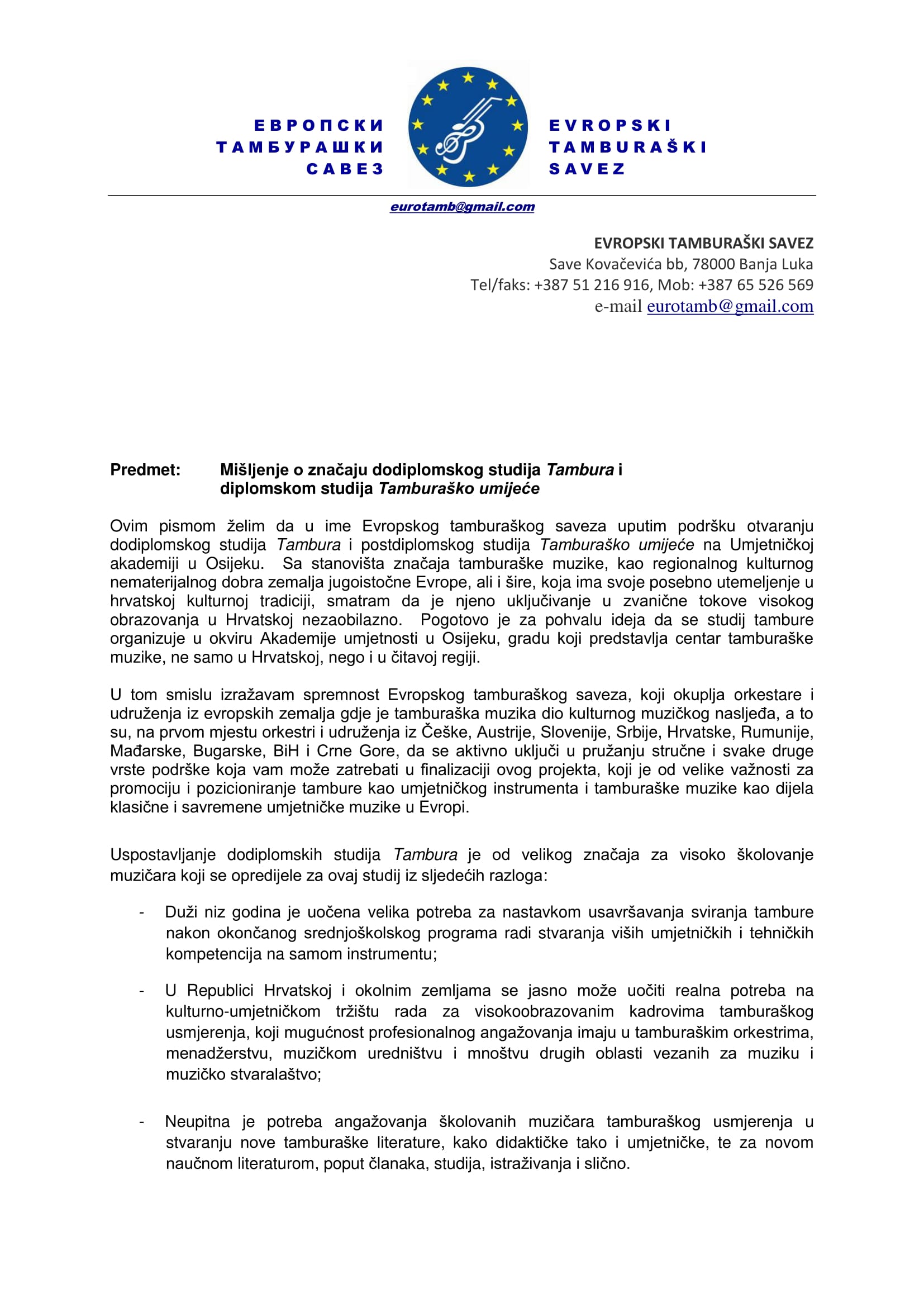 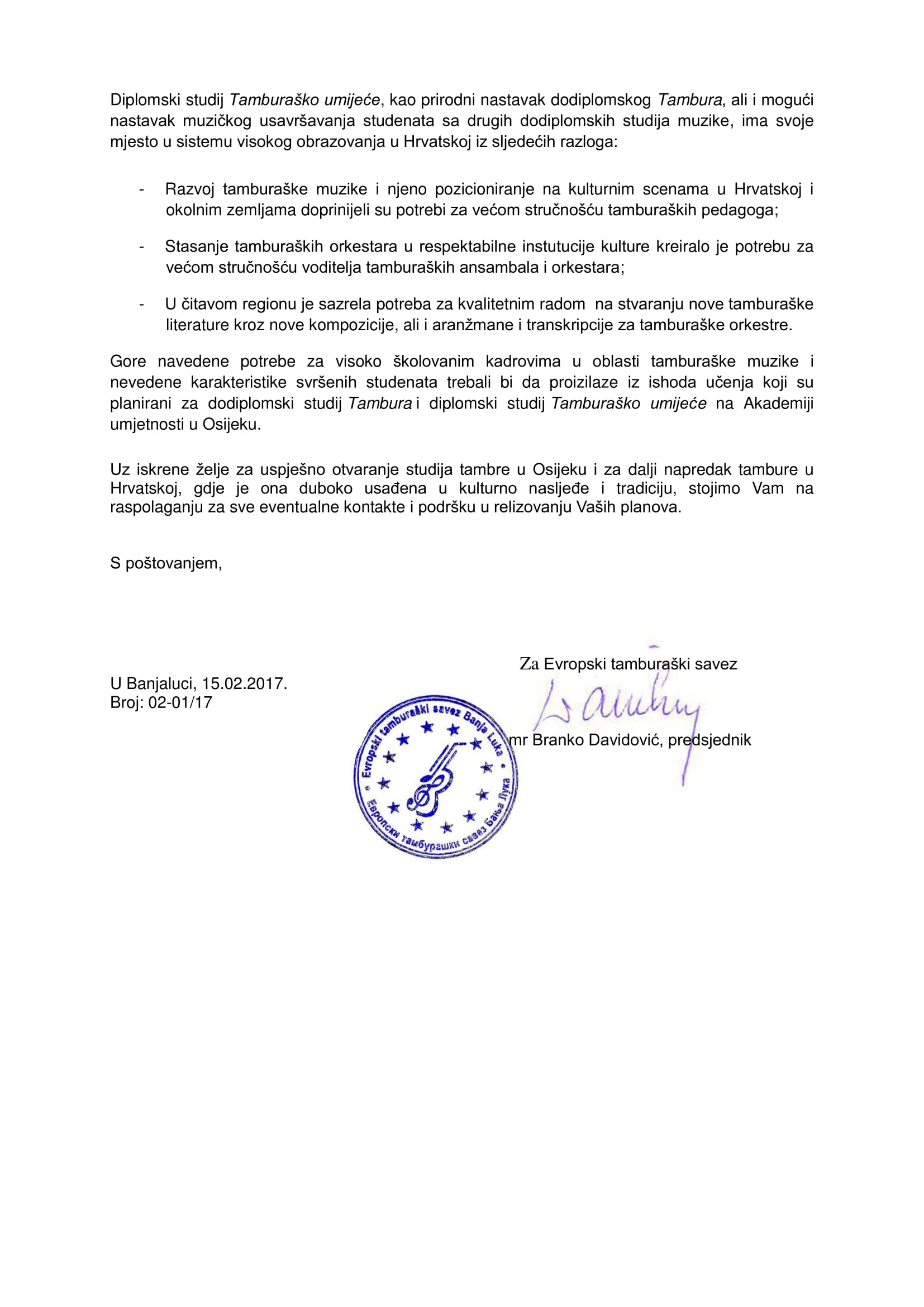 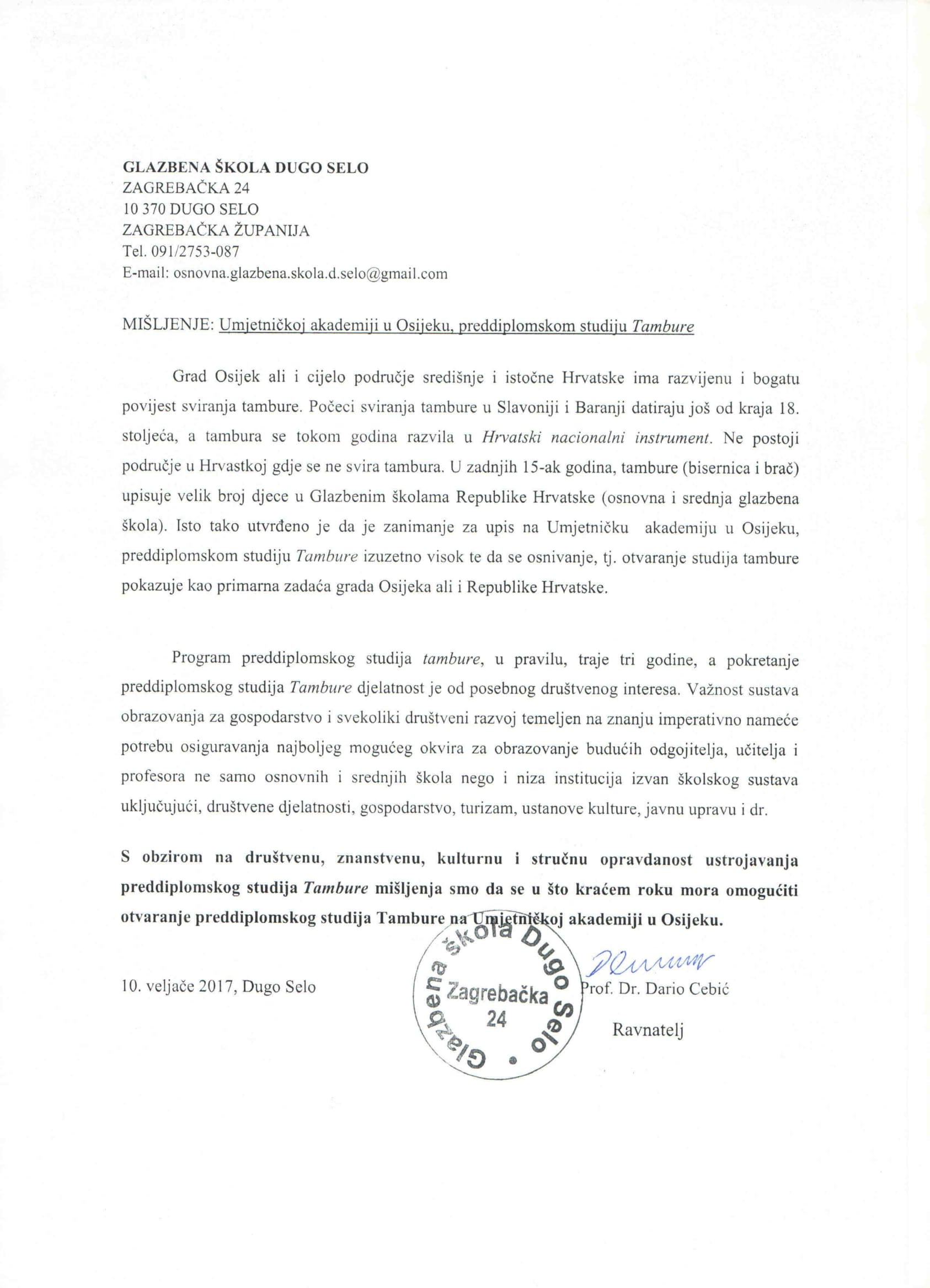 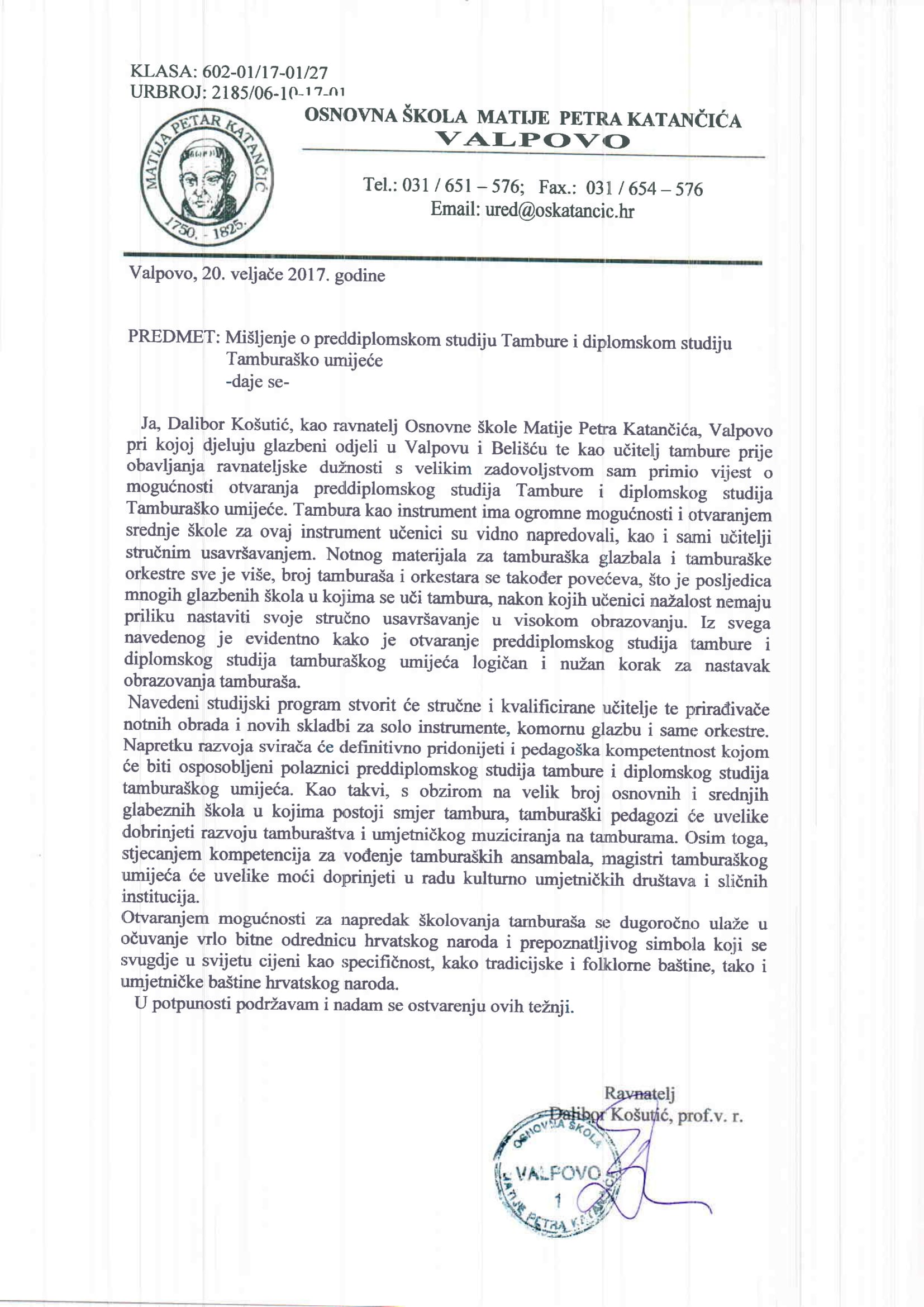 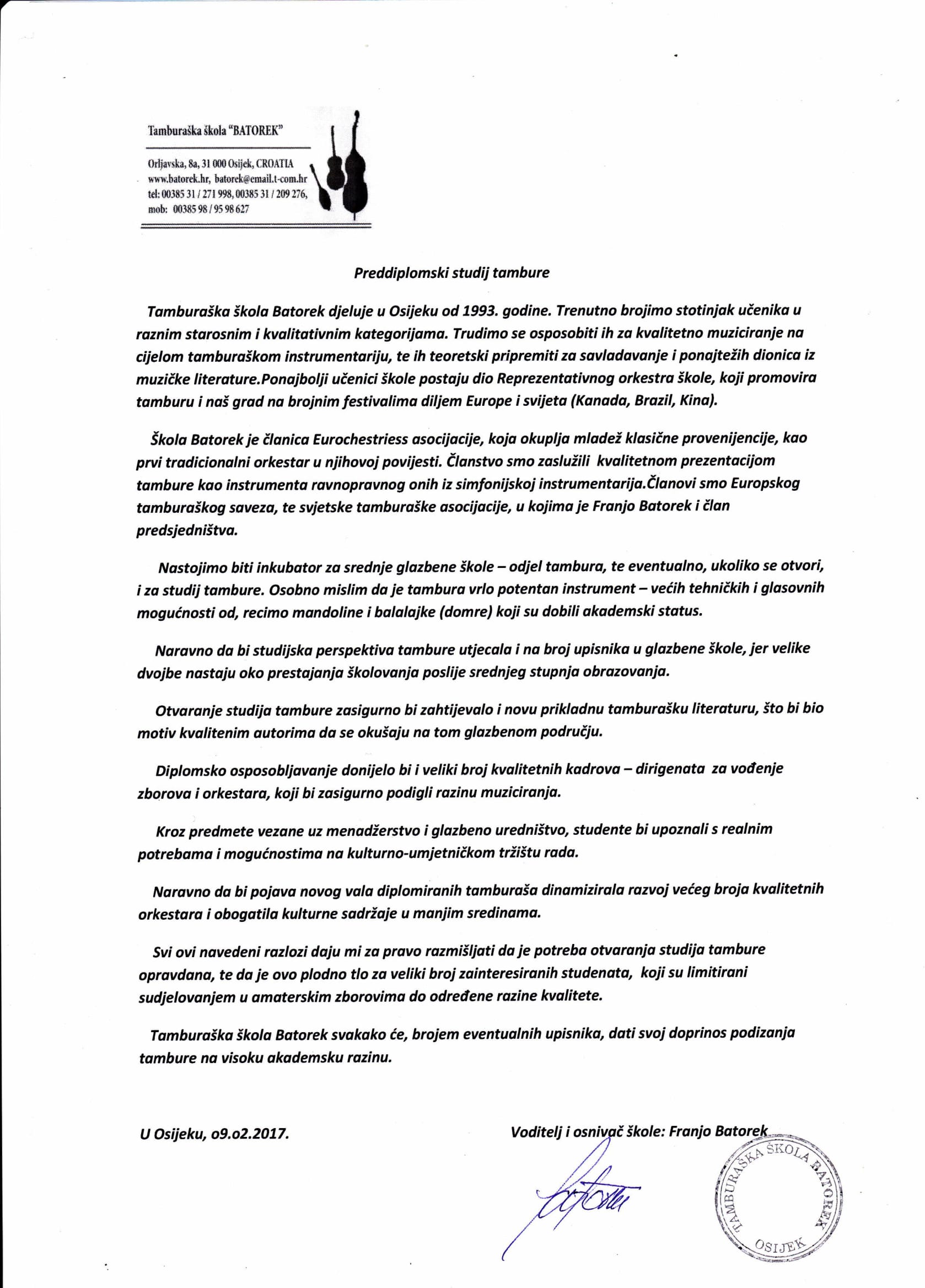 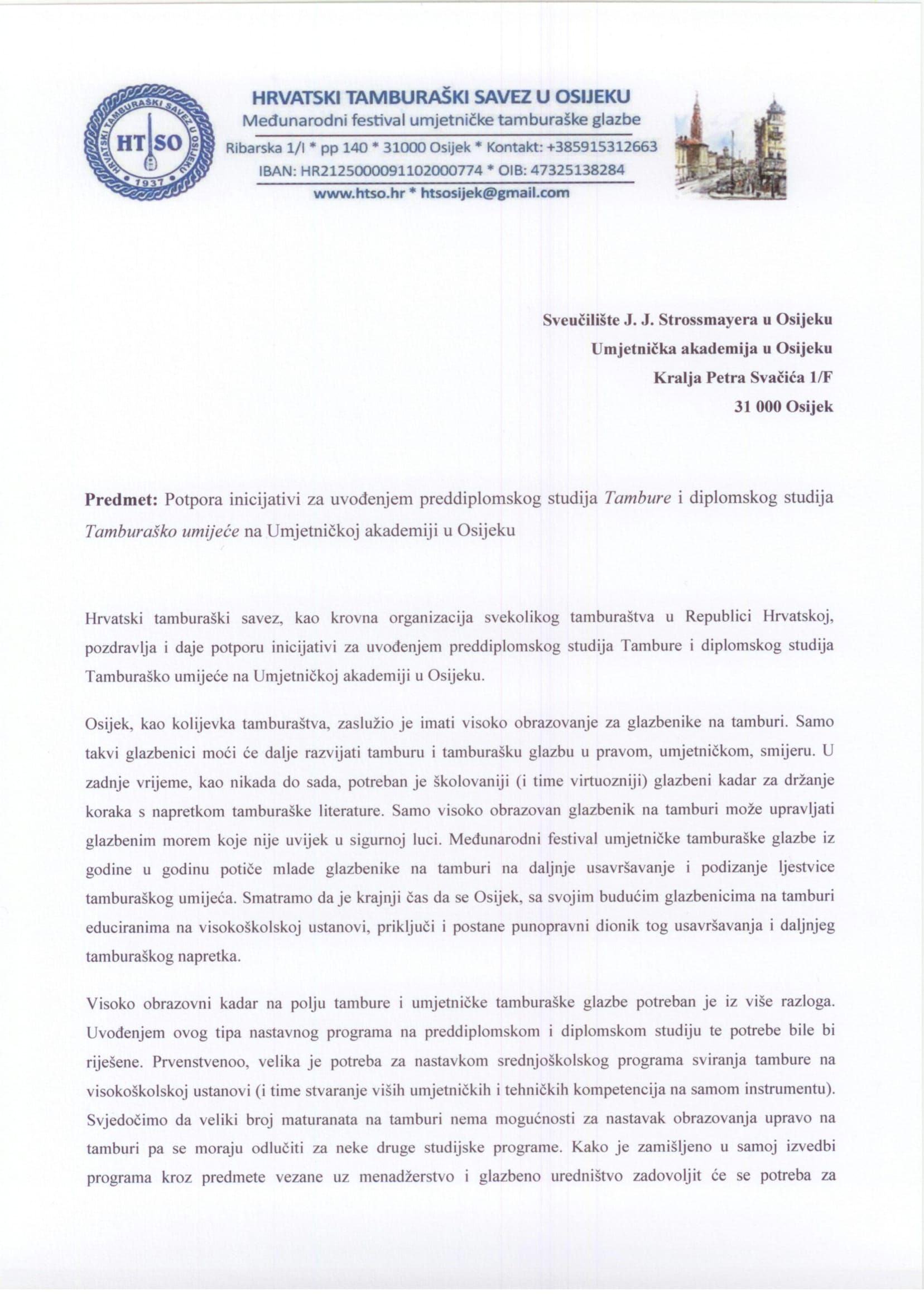 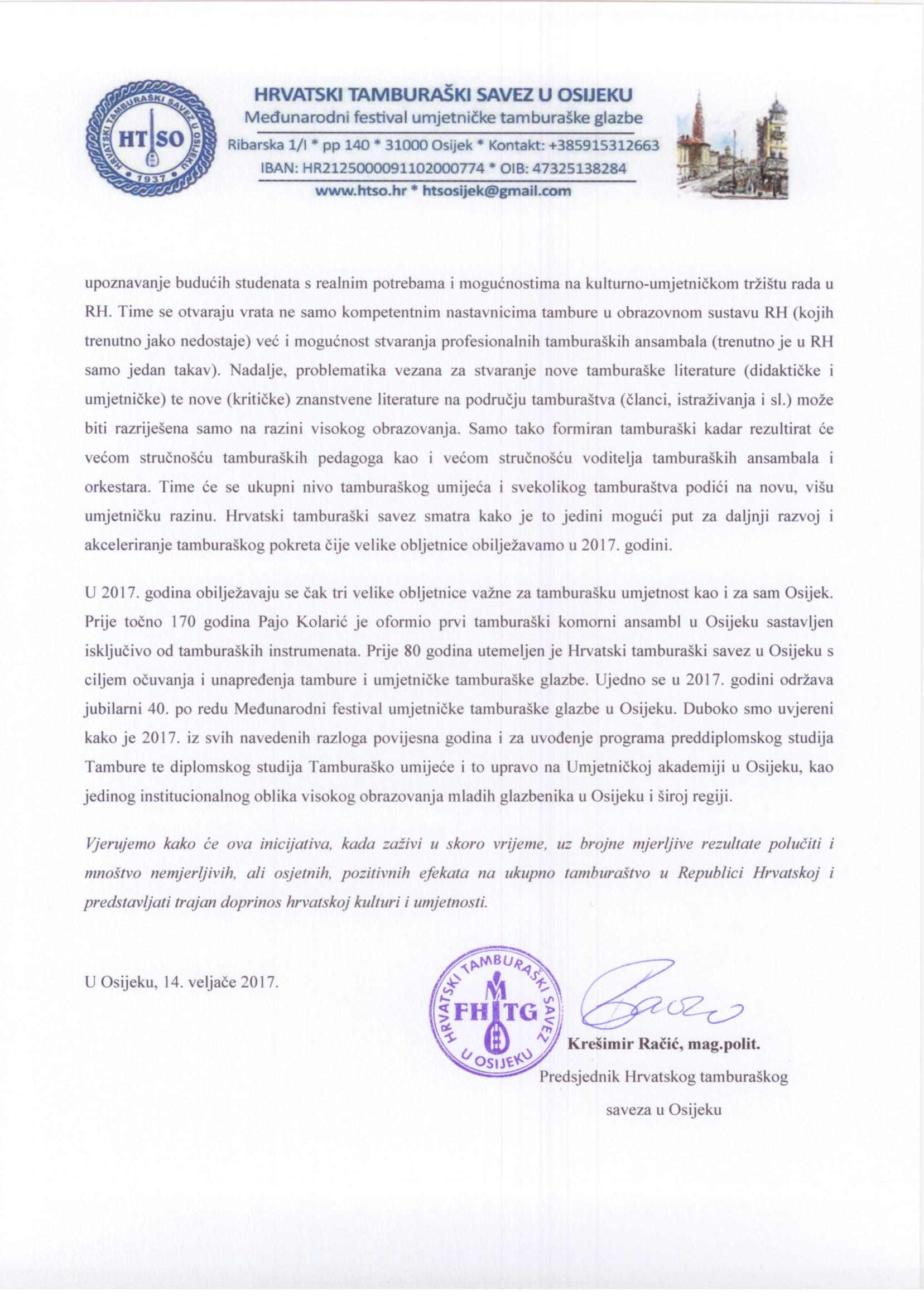 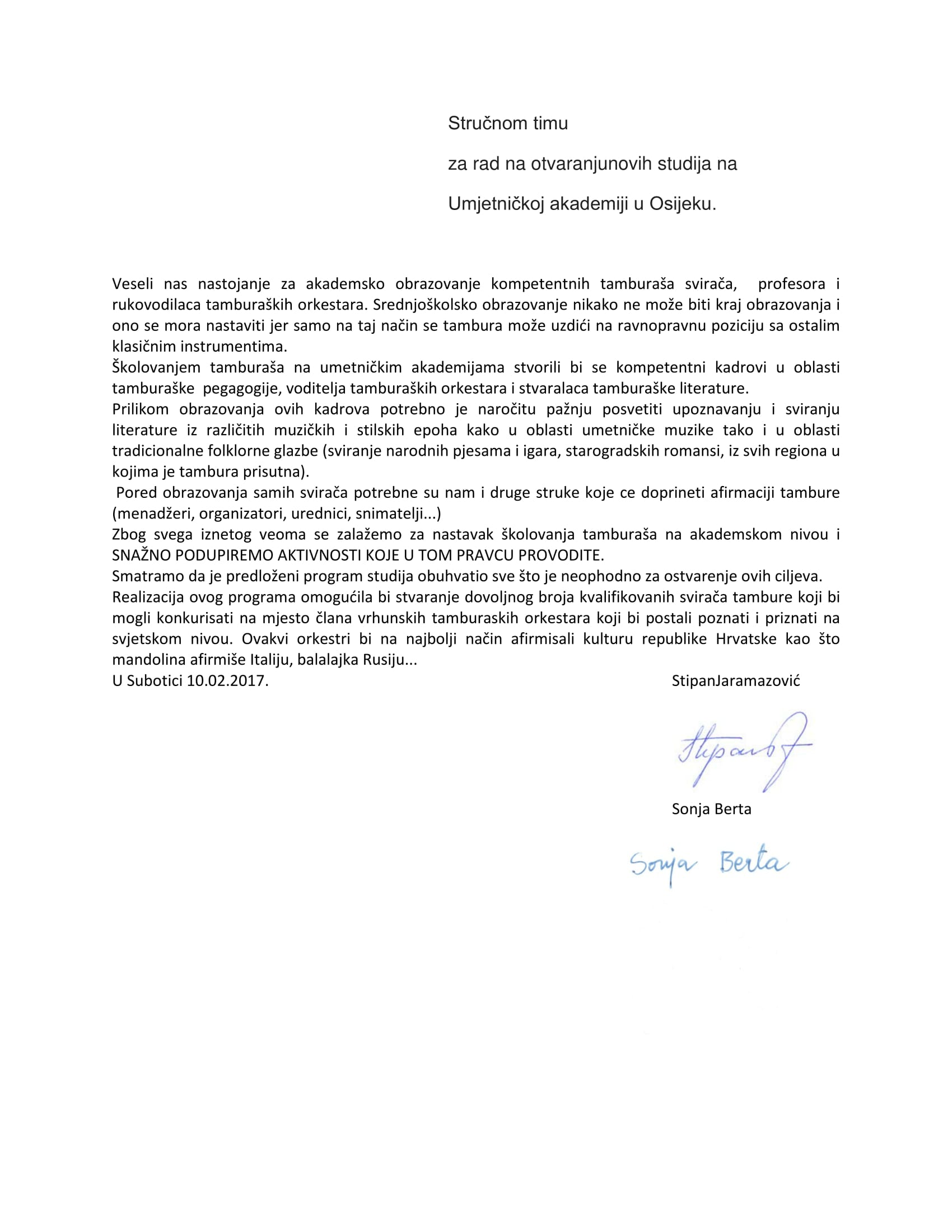 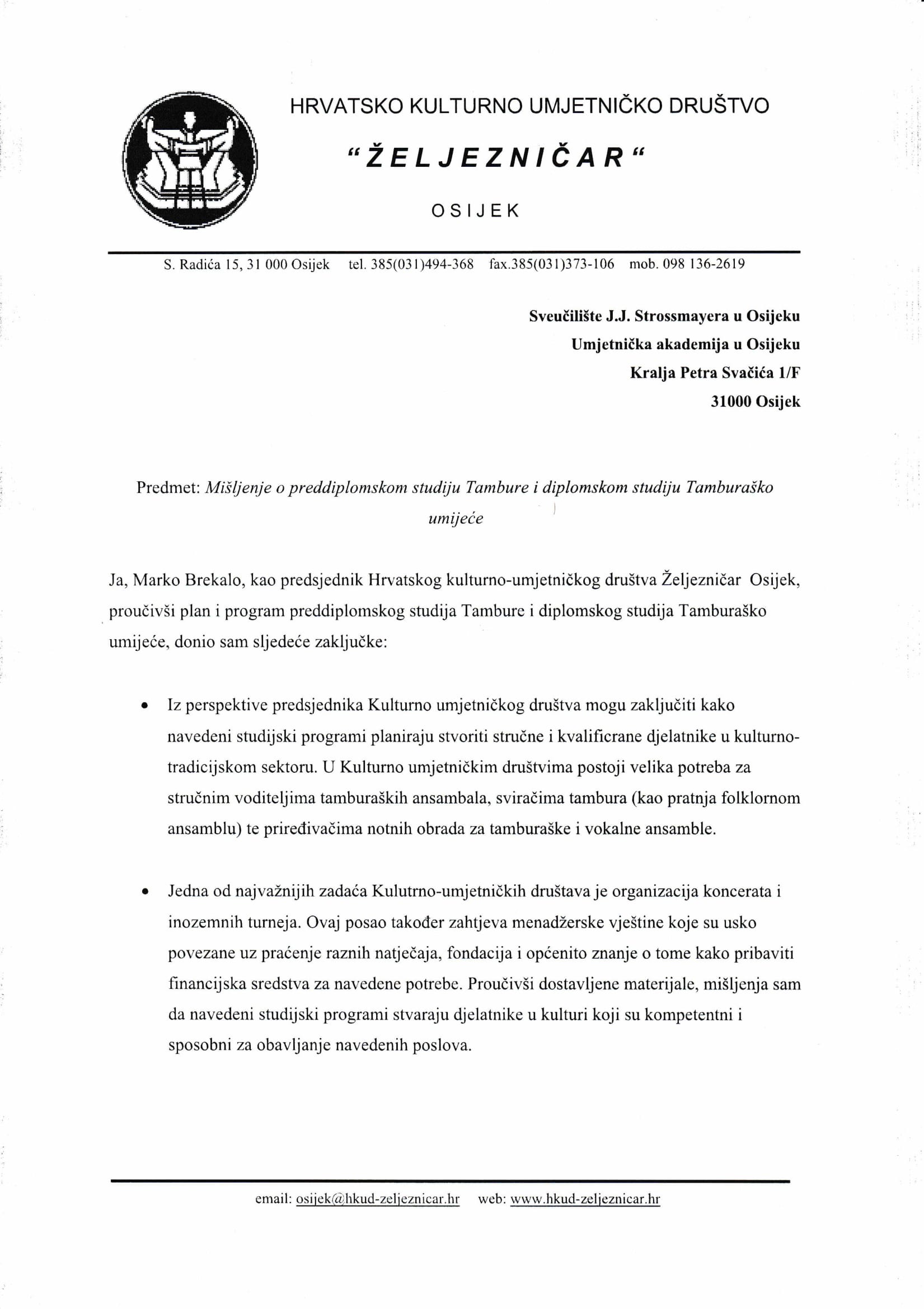 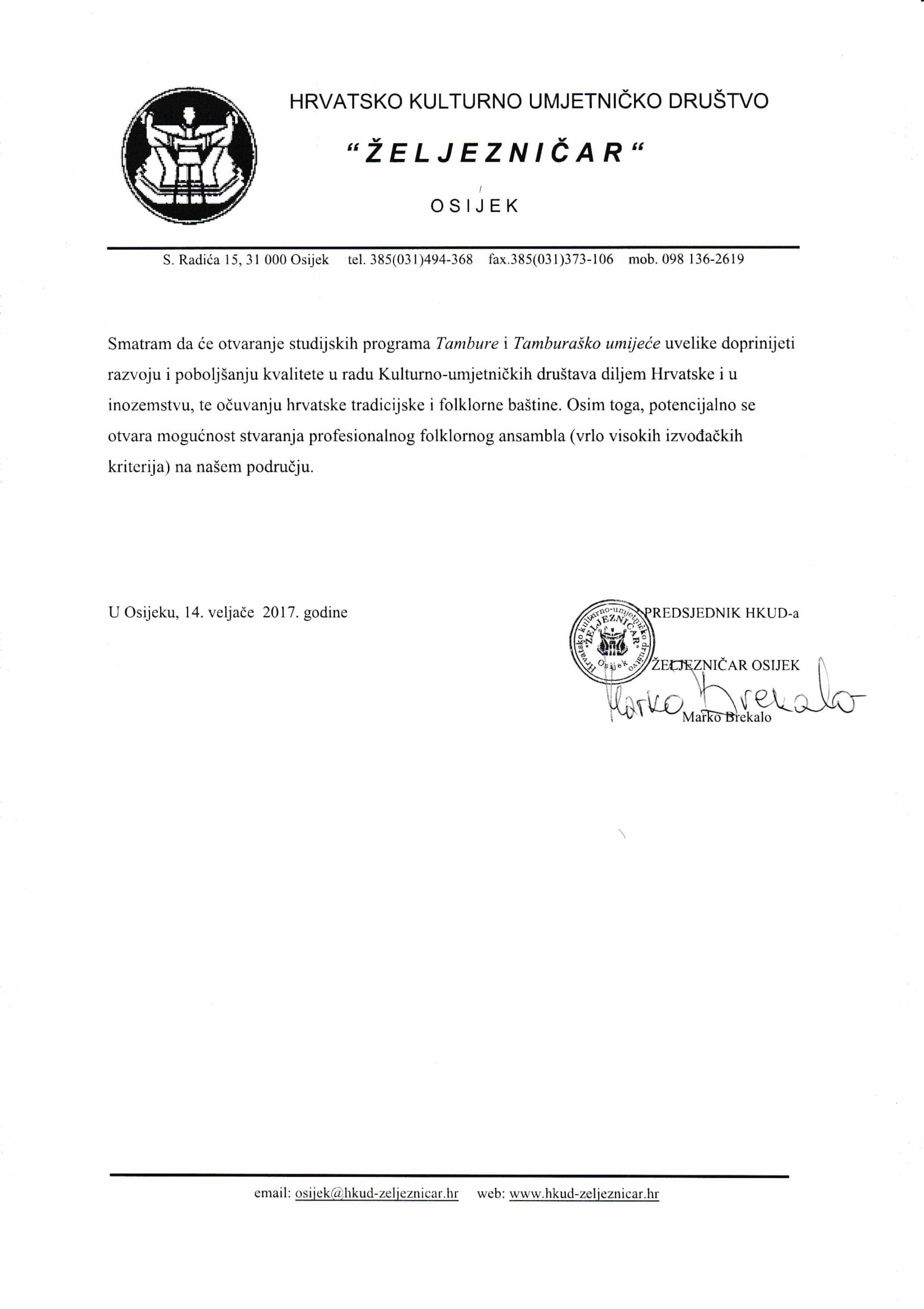 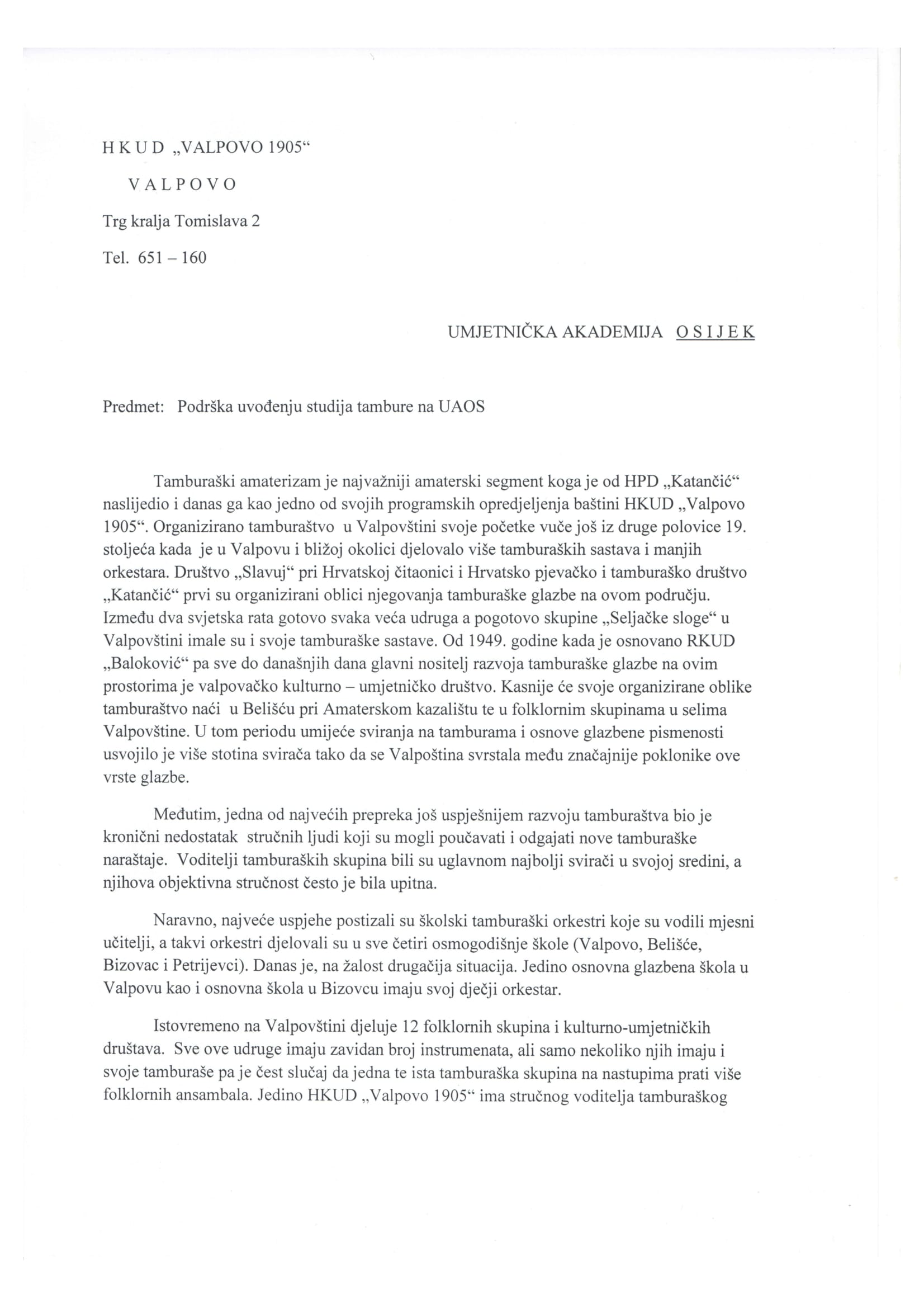 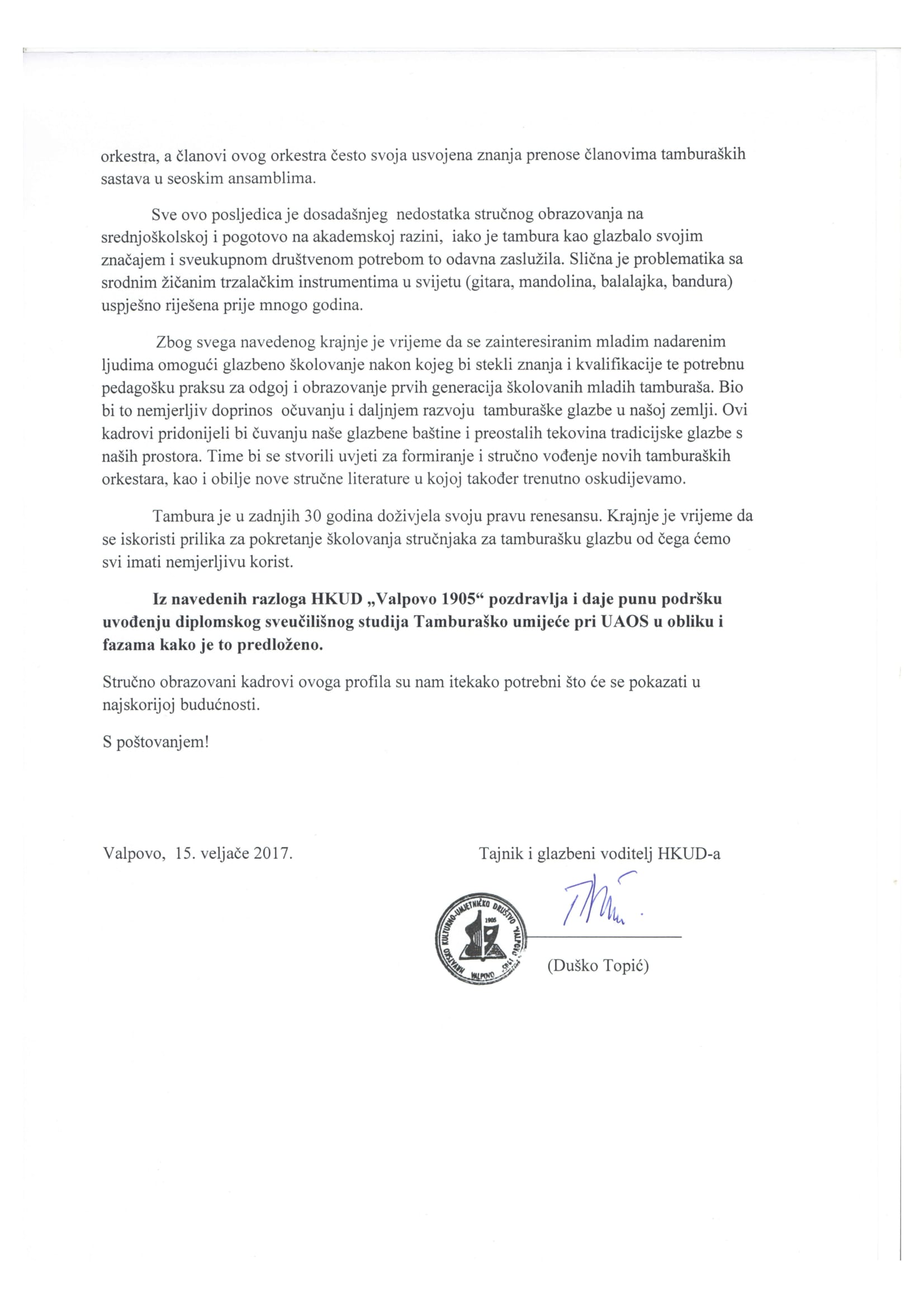 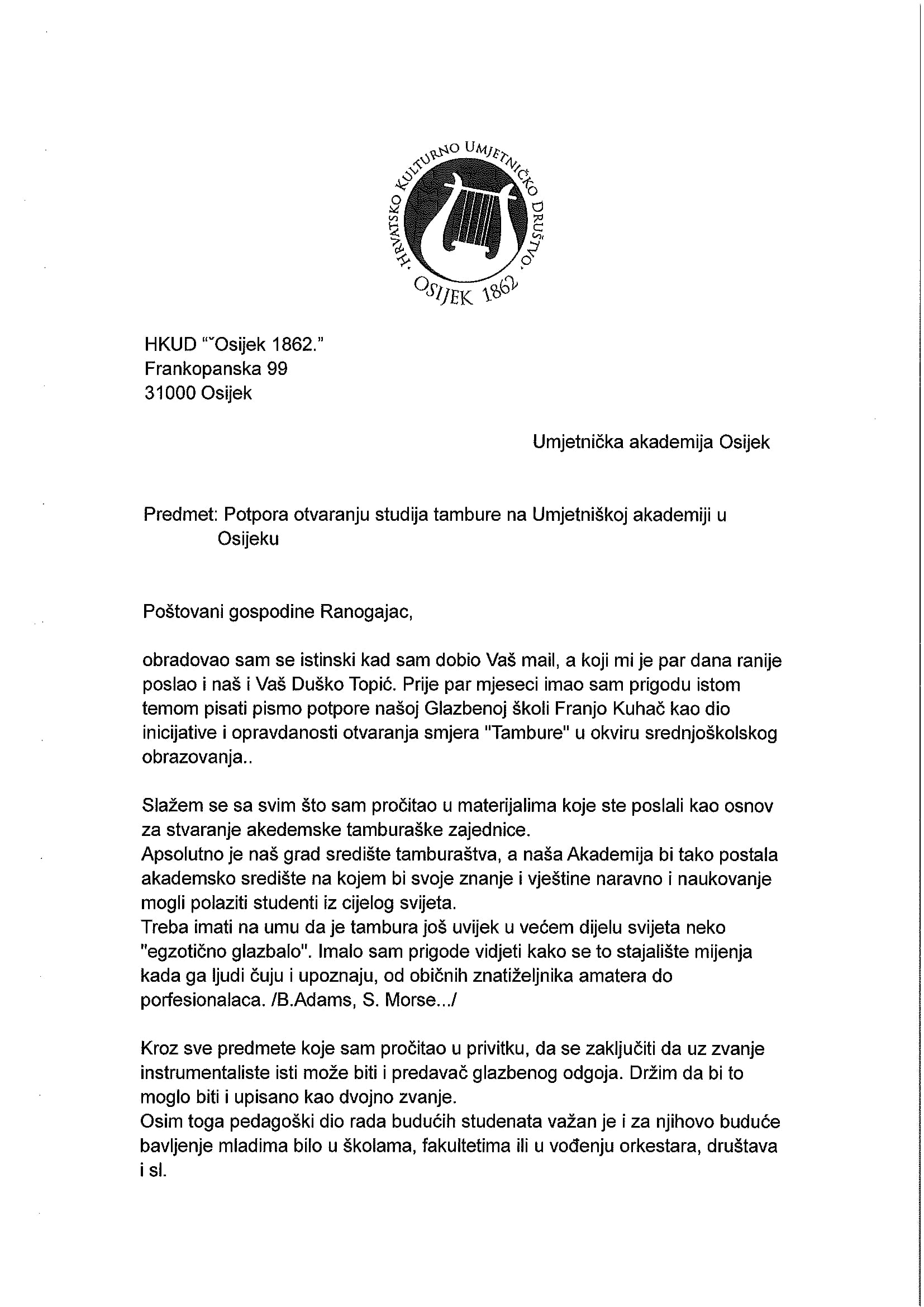 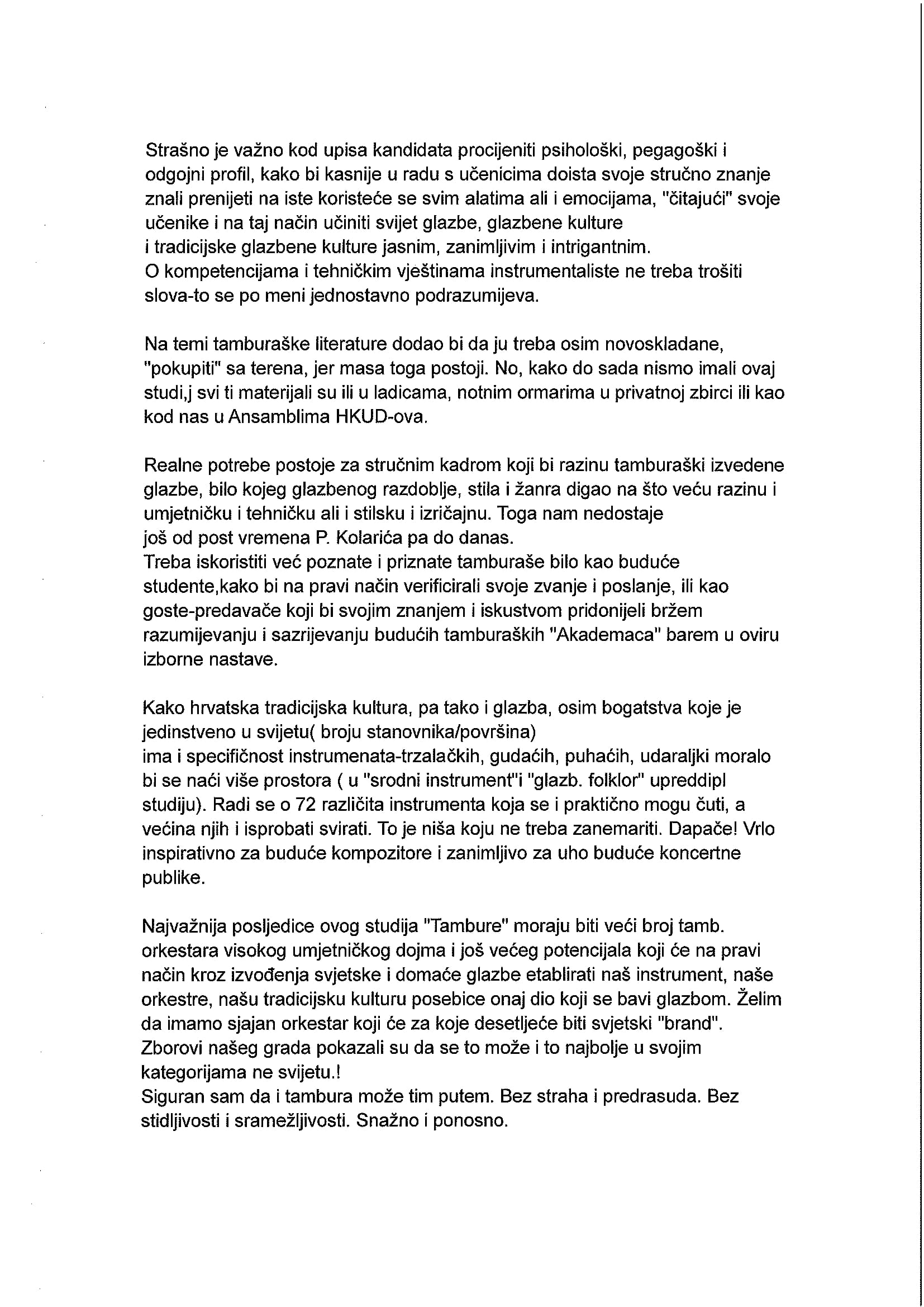 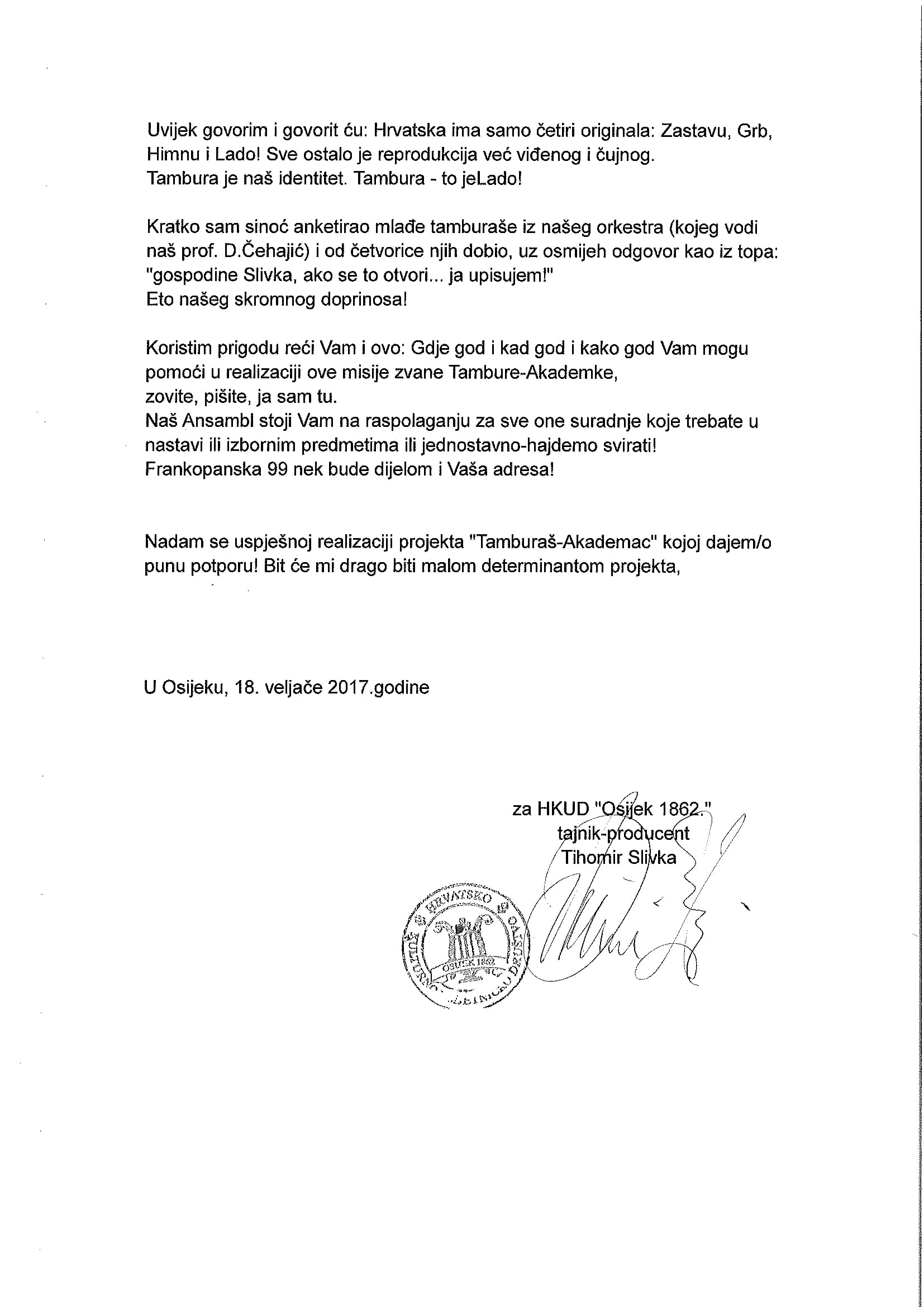 U prilog zapošljivosti studenata nakon završenog ovog studijskog programa ide činjenica da formalno obrazovani glazbeni menadžeri u Hrvatskoj uopće ne postoje, jer takvog studija nema. Za sada mali dio potreba glazbene produkcije suvremene glazbe vrši nekoliko muzikologinja zaposlenih u Hrvatskom društvu skladatelja, koje su posao glazbenog producenta naučile kroz praksu, ali ne kroz školovanje. U Muzičkom informativnom centru u Zagrebu također producentski posao rade muzikolozi koji su posao naučili kroz praksu. Izdavačkom djelatnošću notnih edicija se bave također samouki, jer tijekom studija muzikologije nisu dobili odgovarajuću poduku. Ne čudi da obje strukovne udruge pozdravljaju i podupiru ideju o prvostupnicima koji su obučeni i za poslove glazbenih urednika svih vrsta.Prvostupnici gitaristi ili tamburaši glazbeni menadžeri, moći će urediti glazbeni život u manjim sredinama, odnosno tamo gdje nedostaje, a u cijelosti će moći na profesionalan način osmisliti što je u konkretnoj sredini potrebno i kako to ostvariti. Od njihove djelatnosti glazbenih urednika profitirati će i svi hrvatski i međunarodni glazbenici koji budu uključeni u programe. Sami sebi će otvoriti vrata međunarodne mobilnosti i razmjene. Do sada je najveći problem mladih glazbenika bila njihova izoliranost od stvarnog svijeta, tj. okoline u kojoj žive i djeluju. Profesionalni instrumentalisti koji se lako snalaze u uvjetima tržišne ekonomije, nalaze sami sebi i drugima posao – to je ciljani profil kojega obrazujemo na studiju Žičani instrumenti. Kao glazbeni urednici prvostupnici instrumentalisti moći će obavljati sveobuhvatne poslove iz područja glazbenog uredništva: na radiju i televiziji, u audio i notnim izdanjima, za potrebe kazališta i filma, uređivati će razne glazbe manifestacije (festivale, prigodne koncerte, koncertne cikluse, glazbena natjecanja), uređivati će ljetne tečajeve, majstorske tečajeve, tečajeve za obrazovanje odraslih, glazbene radionice, itd. Valja istaknuti da će sve navedeno znati ne samo uređivati, nego će u svojim (ili tuđim) projektima u kojima rade kao urednici, moći raditi i kao izvođači! Ovaj radikalno novi pristup visokoškolskom glazbenom obrazovanju izaziva oduševljenje kod svih zainteresiranih, kako u Hrvatskoj, tako i u inozemstvu, te će nesumnjivo povesti ukupnu svjetsku glazbenu scenu u progres. Tome u prilog neka posluže i mišljenja iz inozemstva (Bosna i Hercegovina, Slovenija, Srbija, Austrija) koja su u Prilogu.Zapošljivost po završetku ovog trogodišnjeg studija u glazbenoj poduci je također realna: prvostupnici mogu držati privatne satove, raditi u privatnim školama, držati tečajeve, podučavati glazbu u brojnim kulturno-umjetničkim društvima koja su žarište okupljanja poklonika žičanih instrumenata, a naročito tambura. Prilog tome je mišljenje iz KUD-a Željezničar iz Osijeka.3.21. USPOREDITE PREDLOŽENI STRUČNI/SVEUČILIŠNI STUDIJ S INOZEMNIM AKREDITIRANIM PROGRAMIMA UGLEDNIH VISOKIH UČILIŠTA, POSEBICE AKREDITIRANIM STUDIJIMA IZ ZEMALJA EUROPSKE UNIJE.Predloženi studijski program Preddiplomskog sveučilišnog studija Žičani instrumenti sa smjerovima Gitara i Tambure te dodatnom kvalifikacijom glazbenog menadžera, na Umjetničkoj akademiji u Osijeku, jedinstven je po svojoj strukturi i sadržaju kolegija upravo zbog činjenice što objedinjuje znanja i vještine s više aspekata glazbene umjetnosti i glazbenog menadžmenta - dajući svojim studentima širok uvid u glazbenu izražajnost žičanih instrumenata, ali i cjelovit uvid u upotrebu novih medija i tehnološki orijentiranih pristupa u najširem smislu, kako bi tijekom ovog obrazovnog ciklusa stekli kompetencije nužne za aktivnu i kreativnu suradnju pri stvaranju osobnih vizualnih ostvarenja te suvereno sudjelovanje u suvremenim umjetničkim događanjima na globalnoj razini. U tom je smislu program preddiplomskog sveučilišnog studija Žičani instrumenti jedinstven na području Republike Hrvatske i šire regije (jedino na Bucks New University u Engleskoj postoji vrlo sličan program), obzirom da niti jedan preddiplomski sveučilišni studij u zemlji ne obrazuje reproduktivne glazbene umjetnike s dodatnim menadžerskim kompetencijama.Program je jedinstven i po tome što obuhvaća konvencionalan pristup glazbenoj reproduktivnoj umjetnosti, s naglaskom na recentnom glazbenom stvaralaštvu – upućuje studente i u skladateljsko područje. Studenti pohađaju obavezni predmet Osnove kompozicije na trećoj godini studija. Taj predmet je vrlo stimulativan za glazbeni razvitak mladih glazbenika. Ukoliko se skladateljski talent otkrije, moći će se i razviti na diplomskom dvopredmetnom sveučilišnom studiju Gitara i kompozicija, odnosno Tamburaško umijeće i kompozicija. Program studija Žičani instrumenti sa smjerovima Gitara i Tambure te dodatnom kvalifikacijom glazbenog menadžera usporediv je sa slijedećim programima stranih visokih učilišta u navedenim segmentima:USPOREDIVOST INSTRUMENTALNIH STUDIJA S GLAZBENIM MENADŽMENTOM KAO DODATNOM KVALIFIKACIJOMTekstovi su preuzeti iz brošura studija.1. University of West London http://www.uwl.ac.uk/Naziv studija: Music Performance and Music ManagementOpis studija: Studij se oslanja na stručnost i inspiraciju iz širokog spektra kulturnih utjecaja. Također će vam dati ključne ili tzv. life'changing vještine te temeljito ili in'depth znanje o mehanici, marketingu, promociji i psihologiji glazbenih izvođača. Na ovom studiju ćete razviti vještine i znanja koja će vam omogućiti upravljanje vlastitom karijerom. Instrumentalne vještine ćete učiti individualno s profesorom.Trajanje: 3 godine redovni studij, 6 godina izvanredni studij. Kvalifikacija: BMus Predmeti: Instrument; Povijest zapadne glazbe XX / XXI stoljeća; Opće poznavanje glazbe; Uvod u tehnologiju; Uloga glazbenog menadžmenta; Zaštita autorskih prava i udruge glazbene industrije; Instrumentacija i aranžiranje; Klasična, Jazz, suvremena glazba; Glazba u industriji; Festivali; Glazbeni projekt i dr.2. Collarts, Melbourne, Australija https://collarts.edu.au/study-bachelor-music-degree-performance/	Naziv studija: Music Bachelor Degree in Music Performance and ManagementOpis studija: Studijski program balansira kreativne, tehničke i one vještine koje se tiču glazbene industrije, s fokusom na suvremenu glazbu, izvođenje i skladanje. Studij je moguće završiti u najkraćem roku od šest trimestara (dvije godine) redovitog studija.Trajanje: 6 trimestara (dvije godine) Kvalifikacija: BMusPredmeti: pripremaju za područja: izrada i produkcija originalne glazbe; razumijevanje i razvoj interpretacije na profesionalnoj razini; rad na projektima glazbene industrije u timu s drugim glazbenicima, glazbenim producentima i menadžerima; snimanje vlastitih uradaka u studiju fakulteta i produkcija glazbenih videa; postizanje vidljivosti u australijskoj i međunarodnoj glazbenoj industriji; razvijanje analitičkih vještina koje se tiču glazbe, izvođenja glazbe i kritike; odrađivanje 60 sati prakse3. Bucks New University, UK, http://search.bucks.ac.uk	Naziv studija: Music Performance ManagementOpis studija: Prvi studij ove vrste u Europi! Dizajniran za novu generaciju umjetnika, pokriva najvažnije aspekte koji omogućuju individualnom glazbeniku da upravlja svojim vlastitim glazbenim brandom u današnjoj brzo razvijajućoj industriji. Imat ćete pristup našoj industriji standardnih studija za probe i snimanja i benefit od našeg vodećeg tima predavača koji ima bogato profesionalno i akademsko iskustvo, tima u kojem mnogi i dalje aktivno rade u glazbenoj industriji. Je li ovo studij za mene? Ovaj program obrazuje glazbene izvođače da budu svoji menadžeri. Bez obzira jesi li instrumentalni izvođač, pjevač, skladatelj, rapper, producent, beat-maker ili DJ, bez obzira kojom glazbom se baviš, naučit ćeš razviti i upravljati sobom kao s brandom u biznisu i steći ćeš široko razumijevanje poduzetništva u današnjoj Glazbenoj industriji.   Trajanje: 3 godineKvalifikacija: BAPredmeti: studij je osmišljen za današnje DIY (do it yourself / uradi sam) okruženje. Ovo je inovativan studij unikalno osmišljen za glazbene izvođače XXI stoljeća. Izraziti fokus je na online digitalnim promocijama, marketinškim tehnikama, kao i na učenju o glazbenom izdavaštvu, sastavljanju ugovora, intelektualnom vlasništvu i poduzetništvu. Jaki akcent će biti i na analizi glazbenih oblika kroz proučavanje žanrova, unikalnog A&R modula i izvođačkih radionica koje vode iskusni profesionalci glazbene industrije. Oni će biti vaši mentori na putu do usavršavanja aspekata vaše glazbe. Provodit ćete vrijeme u studiju istražujući produkcijske tehnike na trećoj godini studija, i naučiti ćete kako da postavite i utemeljite vlastitu produkcijsku tvrtku.Pionirski studij: razvijen u suradnji s industrijom, ovaj studij pokriva najvažnije aspekte za individualne glazbenike da bi mogli upravljati svojom karijerom u današnjoj konstantno-razvijajućoj industriji. Nudimo ovaj studij i kao izvanredni koji je osmišljen na način da odgovara izvođačkim obavezama studenata.Razvijte svoje poduzetničke vještine: ovaj studij nastoji razviti vaše poduzetničke vještine koje su ključne u glazbenom biznisu. Naučit ćete kreativne strategije i kako profitirati maksimalno u biznisu. Ove vještine omogućit će vam da kormilarite industrijom uspješno kao self-managed music performance artist (glazbeni umjetnik koji je sam svoj menadžer).4. Boston Conservatory at Berklee, S.A.D. https://www.berklee.edu/Naziv studija: Performance and Stage Management, Performance and Music EntrepreneurshipOpis studija: Redizajnirali su studije da bi omogućili studentima glazbeno izražavanje u XXI stoljeću, a usto studenti nauče biznis-stranu glazbe.Trajanje: 3 godine redovni, 4.5-6 redovniKvalifikacija: B.M.Predmeti: Osnove tehnike sviranja na instrumentu; Povijest glazbe razdoblja klasike i romantike; i drugi glazbeni predmeti, npr. Analiza glazbe XX i XI stoljeća, te niz predmeta iz područja menadžmenta: Osnove biznis menadžmenta; Zakonski aspekti glazbene industrije; Kompjutorske aplikacije u glazbenom biznisu; Osnove financijskog računovodstva; Rukovođenje i etika; Osnove marketinga; Glazbeni posrednici: agenti, menadžeri i pravni zastupnici; Glazbeno izdavaštvo; Koncerti i turneje; Digitalni marketing; Novi mediji; Web dizajn i dr.5.McGill University, Quebec, Kanada, Schulich School of Music, Ecole de musique Schulich http://www.mcgill.ca  	Naziv studija: Performance and ManagementOpis studija: Instrumentalni studij je major, a menadžment je minor. Desautels fakultet menadžmenta nudi različite B programe (minors) za studente koji ne studiraju menadžment kao glavni predmet, a to im omogućuje da razviju čitav niz raznovrsnih menadžerskih vještina koje će ih služiti u njihovim odabranim karijerama.Trajanje: 3 godine Kvalifikacija: B.MusPredmeti: uz standardni niz glazbenih predmeta (Instrument, Analiza, Posttonalna glazba, Instrumentacija i dr.) navedeni su menadžerski predmeti - Uvod u računovodstvo; Uvod u financije; Uvod u organizacijsko ponašanje; Statistika biznisa; Osnove marketinga; Informacijski sistemi.USPOREDIVOST INSTRUMENTALNIH STUDIJA S AKCENTOM NA IZVOĐENJU NOVE GLAZBE1.Njemacka, Hochschule für Musik und Tanz Köln, Institut für Neue Musik, institut pri akademiji, http://ifnm.hfmt-koeln.de/de/studium.html
2.Njemacka, Staatliche Hochschule für Musik und Darstellende Kunst Stuttgart, MA Neue Musik, https://www.hmdk-stuttgart.de/studium/studiengaenge-musik/master-musik-master-of-arts/master-neue-musik/
3.Njemacka, Hochschule für Musik und Darstellende Kunst Frankfurt am Main, Institut für zeitgenössische Musik IzM. http://www.hfmdk-frankfurt.info/studium-und-lehre/institut-fuer-zeitgenoessische-musik-izm/ Institut je namijenjen svim studijima i smjerovima, otvoren je pri akademiji 2005. 
4.Austrija, Kunstuniversität Graz, www.kug.ac.at/studium-weiterbildung/studium/ordentliche-studien-alphabetisch/ performance-practice-in-contemporary-music.html Naziv studija: Instrumentalstudium Performance Practice in Contemporary Music,5.Švicarska,University of Applied Sciences and Arts Northwestern Switzerland FHNW,FHNW Musikhochschulen / Musik-Akademie Basel, http://www.fhnw.ch/musikhochschulen/hochschule-fuer-musik/master/spezialisierte-musikalische-performance, 
	Naziv studija: Performance Zeitgenössische Musik6.Njemacka, Staatliche Hochschule für Musik Trossingen, https://studieren.de/neue-musik.hochschulliste.t-0.c-32651.html Naziv studija: Neue Musik
7.Njemacka, Hochschule für Musik und Theater München, http://website.musikhochschule-muenchen.de/ de/index.php?option=com_content&task=view&id=963&Itemid=853 	Naziv studija: Neue Musik
8.Engleska, Goldsmiths University of London, http://www.gold.ac.uk/pg/ma-music-contemporary-music-studies/ (tu sam bila gost 2014) Naziv studija: Contemporary Music Studies
9.S.A.D,California State University San Bernardino,http://music.csusb.edu/students/advicemusicmajors.html New Music Department
10.S.A.D, NYC, The New School (progressive university), Eugene Lang College of Liberal Arts, http://www. newschool.edu/lang/contemporary-music/ Naziv studija: Contemporary MusicUSPOREDIVOST STUDIJA ŽIČANIH INSTRUMENATA GITARE I TAMBURA1. Academy of Music, Dance and Fine Arts – Plovdiv, Bugarska http://www.artacademyplovdiv.com	Naziv studija:  Performing Art – folk instrument – bugarska tambura	Trajanje studija: 4 godine	Titula: B.Mus, umjetnik i profesor tambure.Opis studija: predmeti su podijeljeni u tri grupe – obavezni, izborni i fakultativni. Studenti sami odabiru drugu i treću kategoriju predmeta prema svojim afinitetima. Interes za studiranje folklornog instrumenta je u stalnom porastu, što je i razumljivo s obzirom na široke mogućnosti poslije studija. Osim glavnog instrumenta studenti uče komorno sviranje u instrumentalnim i vokalno-instrumentalnim ansamblima, sviranje u narodnom orkestru, povijest glazbenog folklore, obrade i instrumentacija za folk grupe, skupljanje i zapisivanje glazbenog folklore itd. Predviđena je mogućnost i za obrazovanje u menadžmentu i folk izvođenju, kao i druge specijalizacije (art menadžment, povijest umjetnosti i sl.). Po završetku studija, studenti mogu nastaviti na master studijima. 2. National University of Music Bucharest, Rumunjska http://www.unmb.ro/eng/	Naziv studija: Instrumental Performance - guitar	Trajanje i titula: 3 godine, BMus	Predmeti i opis studija: Instrumentalno izvođenje, Harmonija, Kontrapunkt, Povijest glazbe, Glazbena teorija i solfeggio, Oblici i analiza, Estetika glazbe, Tradicionalna glazba, Povijest kulture, Moderni jezici, Sport; izborni predmeti: Barokna glazba, Suvremena glazba; Suvremeni glazbeni jezici, Jazz improvizacija, Filozofija, Umjetnički menadžment3. Liszt Academy, Budapest, Mađarska http://lfze.hu/en/strings-department/info	Naziv studija: Gitara	Nositelj studija. Odjel za žičane instrumente (Strings)Trajanje i stupanj: 3 godine, 180 ECTS, Bachelor (BA)Opis studija: klasični studijski program s iznimno kvalitetnim glazbeno-teorijskim paketom predmeta na kojima se posvećuje posebna pažnja novoj glazbi, pa tako postoji i predmet Suvremena glazba.  Na Liszt akademiji postoji 43 BA studija!Usporedbom studijskih programa preddiplomskog sveučilišnog studija Žičani instrumenti smjerovi Gitara i Tambure na Umjetničkoj akademiji i srodnih inozemnih akreditiranih studijskih programa, može se zaključiti kako postoji visoka razina usklađenosti ovog programa sa srodnim programima na razini sadržaja kolegija s područja žičanih instrumenata i glazbenog menadžmenta te će time biti omogućena mobilnost studenata između Umjetničke akademije Sveučilišta u Osijeku i velikog broja svjetskih visokih učilišta. Studij Žičani instrumenti se ubraja u avangardni vrh bok uz bok s programima na Bucks New University i Liszt akademiji. Orijentacija na izvođenje recentne glazbene literature usporediva je s mnogim akademija na kojima se posebno studira izvođenje suvremene glazbe, kao što je to primjerice u Grazu na Umjetničkom sveučilištu. (Instrumentalstudium Performance Practice in Contemporary Music).Praktički gdje god postoji mogućnost studiranja major i minor, što znači glavni studij i sporedni studij (nije isto što i dvopredmetnost u Hrvatskoj), tamo postoji i mogućnost kombiniranja glavnog studija bilo kojeg glazbenog instrumenta i sporednog studija Glazbeni menadžment. U SAD je način studiranja uglavnom takav da predviđa glavni i sporedni studij. Kombinacija instrumentalnog studija i glazbenog menadžmenta ipak se u manjim zemljama poput naše ne susreće često. Evo i zašto: zbog malog tržišta oni koji se bave glazbenim menadžmentom, bave se i menadžmentom ostalih umjetnosti, pa se tamo studira umjetnički menadžment ili je studij umjetničkog menadžmenta diplomski nakon preddiplomskog glazbenog, kao što je to primjerice u Estoniji. U većim zemljama se pak glazbeni menadžment studira kao poseban studij, jer je tržište veliko pa su takvi specijalisti potrebni u velikom broju i imaju puno posla. Kombinacija instrumenta i glazbenog menadžmenta, (kao što bi bila i kombinacija kompozicije ili teorije i glazbenog menadžmenta) je nadasve potrebna u današnje vrijeme. Zbog protoka informacija putem Interneta promijenio se način plasmana glazbene produkcije na tržištu. Mladi diplomirani glazbenici se nemaju kome obratiti da im organizira koncert, naruči kompoziciju, tiska notno izdanje, napiše im kritiku ili slično, a na internetu će ih se teško pronaći zbog prenakrcanosti informacijama. Ukoliko si sami ne organiziraju javnu umjetničku djelatnost – neće je niti imati. Umjesto da tu vještinu uče na vlastitim greškama, ili je nikada ni ne savladaju, kroz organizirani studij biti će spremni već nakon trogodišnjeg preddiplomskog studija. Razumljivo je da je sav trud za vrijeme studija Žičani instrumenti smjer Gitara i Tambure uzaludan ukoliko te interpretacije nakon studija više nitko ne posluša, odnosno ona djela koja bi mladi izvođač pripremio nitko ne posluša uživo na koncertu. Ne samo gitaristi i tamburaši, već i svi drugi akademski glazbenici, u današnje vrijeme su prinuđeni biti sami svoji menadžeri. Uz to, još je jedna pojava karakteristična za društvo u kojem živimo, a naročito europsko. Kulturno-umjetnički sadržaji su koncentrirani u velikim gradovima, a u manjim gradovima i mjestima gotovo da ih nema. Tu se otvara veliki prostor za organizaciju glazbenog života i u toj sferi je obrazovani kadar prijeko potreban. U mnogim europskim zemljama se takve inicijative svesrdno podržavaju, postoje posebni fondovi za to. Čak i u Hrvatskoj je postojao primjer pod nazivom „Zagrebački prsten“. U okviru tog projekta su se zagrebački koncerti organizirali i u manjim mjestima Zagrebačke županije dan kasnije ili ranije. S druge strane, u našim primorskim mjestima postoje mnoga sezonska Kulturna ljeta, Ljeta kulture, Ljetne večeri i slični festivali, a tijekom godine nema niti jednog jedinog glazbenog događanja ako izuzmemo veće centre poput Rijeke, Splita i eventualno Dubrovnika i Zadra, dakle gradove koji imaju svoje orkestre. Prostori u kojima se odvijaju ljetne glazbene manifestacije su tijekom godine uglavnom pusti. Mnogi prostori u kojima bi se mogli održavati koncerti su prazni i tijekom cijele godine. U svijetu postoji još jedan značajan pokret – da se s koncertima izađe van iz koncertnih prostora i na taj način privuče publiku, ali i da se mladi glazbenici u razvoju oslobode treme zbog prestižnih dvorana (takav pokret postoji u Rusiji). Dakle, izvođač na žičanom instrumentu s dodatnom kvalifikacijom glazbenog urednika / producenta imao bi pune ruke posla. Njegova djelatnost bi obuhvaćala i druge izvođače, te bi automatski i oni bili dobrim dijelom zbrinuti, tj. bila bi i njima omogućena umjetnička djelatnost. To nije malo važno, jer ukoliko mladi diplomirani pijanisti, gitaristi, violinisti i dr. nakon završetka studija ne nastupaju javno, kroz nekoliko godina izaći će iz forme i sav prethodno uložen trud bit će uzaludan. Ne treba ni zaboraviti da će gitaristi i tamburaši kroz komorno muziciranje obuhvatiti i druge instrumentaliste koji ne sviraju na žičanim instrumentima ili pjevače.3.22. OPIŠITE DOSADAŠNJE ISKUSTVO PREDLAGAČA U IZVOĐENJU ISTIH ILI SLIČNIH STRUČNIH / SVEUČILIŠNIH STUDIJA.Na Umjetničkoj akademiji u Osijeku izvode se sveučilišni studiji Likovne kulture, Kazališnog oblikovanja, Glume i lutkarstva, Klavira, Pjevanja i Glazbene pedagogije. Od samog svog osnutka, Akademija realizira brojne umjetničke projekte u kojima sudjeluju njeni studenti pod mentorstvom svojih nastavnika, većina kojih i sami djeluju kao aktivni umjetnici u svojim umjetničkim područjima.Iako do sada nije postojao zaseban studij Žičani instrumenti na UAOS studenti preddiplomskog studija Klavira aktivno su sudjelovali kao izvođači na brojnim hrvatskim i međunarodnim glazbenim manifestacijama, osvajali su nagrade na brojnim hrvatskim i međunarodnim pijanističkim natjecanjima, a iskazali su se i u organizaciji koncerata. Studenti Glazbene pedagogije iskazali su se čak i u pokretanju novih glazbenih manifestacija, kao što je „Čujte i počujte“ smotra studentskih kompozicija i aranžmana. Vrlo je važno istaknuti da na Odsjeku za glazbenu umjetnost 15-ak godina radi troje kompozitora u umjetničkom zvanju. Riječ je diplomiranim kompozitorima, redovitim profesorima, koji su i diplomirani i instrumentalisti: Davor Bobić harmoniku, Sanja Drakulić klavir, Sanda Majurec čembalo. Takvi profili su krajnje rijetki, a na UAOS su koncentrirani na jednom mjestu. Svojim primjerima su tijekom godina povukli velik dio studenata u kompoziciju i u izvođenje suvremene glazbe. Sve troje se uz svoju umjetničku djelatnost bave i menadžerskom: Bobić je voditelj Varaždinskih baroknih večeri i Osječke muzejske srijede; Drakulić je bila voditeljica Međunarodne glazbene tribine u Puli; Majurec je bila voditeljica Malog festivala čembala, te i na taj način usmjeravaju studente na određeni način prema produkcijskoj samostalnosti.Veliki uspjesi studenata na području kompozicije su se dogodili zahvaljujući izbornom kolegiju Osnove kompozicije te obaveznom predmetu Priređivanje za ansamble na kojem studenti komponiraju prve zborske skladbe i drugo. Do sada su studenti sa svojim kompozicijama osvojili više desetaka nagrada na skladateljskim natjecanjima: 15 na međunarodnom festivalu Slavenske glazbe u Beogradu, 2 na međunarodnom festivalu Slavenske glazbe u Moskvi, 20-ak na Natječajima Hrvatskog sabora kulture za zborska djela i za djela namijenjena tamburaškom orkestru i dr. Dobitnici su skladateljskih potpora – dvojica su nagrađeni stipendijom iz fonda Matz. Svojim skladateljskim ostvarenjima ostvaruju međunarodnu karijeru i prepoznatljivost te im se radovi objavljuju u specijaliziranim izdanjima. Zamjetno je da su spomenuti skladateljski uspjesi snažno potaknuli studente Klavira ka izvođenju najnovije glazbe, pa i praizvedbi, a neke od njih i prema komponiranju.Obzirom da se kompozicija do sada na Umjetničkoj akademiji obrađivala samo u okviru izbornog kolegija Osnove kompozicije i u okviru obaveznog predmeta Priređivanje za ansamble te dijelom i u obaveznom predmetu Analitička harmonija, te da su rezultati polaznika tih kolegija i njihovo aktivno sudjelovanje na domaćim i inozemnim glazbenim manifestacijama pridonijeli njihovoj kvaliteti, prepoznat je interes mlađeg naraštaja za naukovanja i rad na području interpretacije nove glazbe i općenito glazbenog izražavanja u javnosti. Valja istaknuti i nevjerojatnu glazbenu radoznalost i otvorenost k novitetima studenata Glazbene pedagogije koji su u srednjoj glazbenoj školi pohađali glavni predmet Bisernicu ili Brač. Oni na studiju nisu mogli nastaviti studirati Bisernicu ili Brač, pa su tražili prostor za izražavanje u izvođenju nove glazbe i u skladanju. Osnovali su Komorni tamburaški ansambl Umjetničke akademije i sami se brinu oko nastupa.Zbog svega navedenog, razumljivo je da je i inicijativa za pokretanjem studijskog programa Žičani instrumenti, koji bi se specijalizirano bavio i reprodukcijom glazbe i glazbenim menadžmentom bila prihvaćena od Vijeća Akademije. Tim više što bi preddiplomski studij Žičani instrumenti činio smislenu cjelinu s ostalim nastavnim programima koji se izvode na Akademiji, a posebice sa preddiplomskim sveučilišnim studijem Glazbene pedagogije, Klavira i Pjevanja. Odabrane predmete iz područja Glazbenog menadžmenta studenti postojeća tri studija bi mogli pohađati kao izborne, te bi korist od pokretanja studija Žičani instrumenti bila višestruka. Ovo potonje se odnosi i na studente drugih odsjeka Umjetničke akademije koji bi mogli neglazbene predmete poput: Interpersonalna komunikacija, Menadžment u kulturi te Marketing i umjetnost upisati kao izborne.3.23. AKO POSTOJE, NAVEDITE PARTNERE IZVAN VISOKOŠKOLSKOG SUSTAVA (GOSPODARSTVO, JAVNI SEKTOR I SLIČNO) KOJI BI SUDJELOVALI U IZVOĐENJU PREDLOŽENOG STUDIJSKOG PROGRAMA.Predloženi Preddiplomski sveučilišni studij Žičani instrumenti podrazumijeva u dijelu svojih kolegija specifičnu nastavu za koju su potrebne složene tehnološki i kadrovski opremljene baze, primjerice, snimateljski studiji, producentske kuće i drugo. Na takvim bi se mjestima u prigodnim oblicima organizirala terenska nastava, posjeti specijaliziranim radionicama, projektna nastava ili stručna i umjetnička praksa. Sondiranje takvih mogućnosti dalo je dobre rezultate i pokazalo interes, najčešće, za partnersku izvedbu projekata od zajedničkog interesa. Obostrani interes za takve oblike suradnje potvrđen je s Hrvatskim tamburaškim savezom na području glazbenog uredništva, te s koncertnim ciklusom Osječka glazbena srijeda također na području glazbenog uredništva. 3.24. NAČINI KAKO VISOKO UČILIŠTE RAZVIJA MEĐUNARODNU SURADNJU.Umjetnička akademija u Osijeku međunarodno je orijentirana visokoškolska institucija. Ciljevi koji se žele postići međunarodnom suradnjom Akademije su: Povezivanje sa srodnim ustanovama u svijetu;Organiziranje i sudjelovanje u međunarodnim koprodukcijama, programima i projektima;Organizacija zajedničkih znanstvenih skupova, radionica, seminara, predavanja;Prijenos nastavne i znanstveno-istraživačke i umjetničko-istraživačke prakse i metoda istraživanja;Kreiranje zajedničkih diplomskih i doktorskih studija sa srodnim međunarodnim ustanovama; Poticanje mobilnosti nastavnika, asistenata, znanstvenih novaka i postdoktoranada.Uključivanje nastavnika i studenata u rad međunarodnih strukovnih udrugaPovezivanje sa srodnim ustanovama u svijetuUmjetnička akademija u Osijeku ima potpisane ugovore/sporazume o suradnji s 29 srodnih visokoškolskih ustanova iz država u najbližem susjedstvu te iz brojnih država Europske unije. Neke od tih ustanova potpisani su: Akademia umeni v Banskej Bistrici, Banska Bystrica, Slovačka Republika; The National Academy for Theatre and Film Arts, Sofia, Bugarska; Janaček Academy of Music and Performing Arts in Brno, Brno, Češka Republika; Lycée Auguste-Renoir, Paris, Francuska; Universitatea Babeş-Bolyai of Cluj-Napoca, Faculty of Theatre and Television,Hungarian Theatre Department, Cluj-Napoca, Rumunjska; Compagnia Il Bernoccolo, c/o Mosaicoarte, Boccheggiano, Italija; Mediteranska akademija „Braća Miladinovci“, Struga, Republika Makedonija; Univerzitet u Banjoj Luci, Akademija umjetnosti, Banja Luka, Republika Srpska, Bosna i Hercegovina; Univerzitet u Novom Sadu, Akademija umetnosti Novi Sad, Novi Sad, Srbija; Sporazum o suradnji između dramskih akademija/fakulteta Zapadnog Balkana; Leeds Metropolitan University, Faculty of Arts, Environment and Technology, Leeds, Velika Britanija; Univerzitet u Tuzli, Akademija dramskih umjetnosti (pozorište, film, radio i TV), Tuzla, Bosna i Hercegovina; Akademija scenskih umjetnosti Sarajevo, Sarajevo, Bosna i Hercegovina; Vysoka škola mǔzických umenǐ v Bratislave (VŠMU), Bratislava, Slovačka Republika; Lutkovno gledališće Maribor, Maribor, Republika Slovenija; Kazališni fakultet akademije izvedbenih umjetnosti u Pragu(DAMU), Prag, Češka Republika; Zavod za kulturu vojvođanskih Hrvata, Subotica, Republika Srbija; Znanstveni zavod Hrvata u Mađarskoj, Pečuh, Mađarska; Univerzitet u Sarajevu, Akademija likovnih umjetnosti Sarajevo, Sarajevo, Republika Bosna i Hercegovina; Sporazum o suradnji između muzičkih akademija/fakulteta Zapadnog Balkana i Sveučilište u Pečuhu, Fakultet umjetnosti u Pečuhu, Pečuh, Mađarska.II. Organiziranje i sudjelovanje u međunarodnim koprodukcijama, programima i projektimaUmjetnička akademija u Osijeku pokrenula je pet međunarodnih edukativno-umjetničkih projekata, koji su zauzeli značajno mjesto na nacionalnoj i međunarodnoj umjetničkoj sceni, a održavaju se svake godine:Međunarodnu studentsku kiparsku koloniju u drvu Jarčevac;Završnu studentsku izložbu Odsjeka za likovnu umjetnost;InterVox glazbeni festival sa međunarodnim pjevačkim natjecanjem Lav MirskiMeđunarodni festival kazališnih akademija – Dioniz;Međunarodna revija lutkarstva – Lutkokaz;Umjetnička akademija u Osijeku sve više se okreće i umjetničkim i znanstvenim projektima planiranim kroz projekte EU fondova (Kreativna Europa) te različitih inicijativa (poput Dunavske inicijative), s dužim kalendarom planiranja. Do sada je realiziran jedan takav projekt: EU IPA Prekograničnom programu Hrvatska-Srbija 2007.-2013. "Panonski put umjetnosti“.Uspjeh ostvarenih projekata motivacija je za nastavkom razvijanja i osnaživanja projektne suradnje Umjetničke akademije u Osijeku s drugim visokoobrazovnim ustanovama u inozemstvu.III. Organizacija zajedničkih znanstvenih skupova, radionica, seminara, predavanjaUmjetnička akademija u Osijeku 2014. godine organizirala je međunarodni znanstveni i umjetnički simpozij o pedagogiji i umjetnosti pod nazivom Umjetnik kao pedagog pred izazovima suvremenog odgoja I obrazovanja. Pokretanjem međunarodnog, znanstvenog i umjetničkog simpozija Akademija je željela potaknuti znanstvenike, umjetnike i stručnjake, koji pedagoški djeluju u različitim okvirima umjetničkog i odgojno-obrazovnog rada, na nova istraživanja i uspostavljanje novih oblika suradnje te na taj način utjecati na značajniju afirmaciju umjetničke pedagogije. Simpozij je obuhvatio interesni prostor glazbenih, likovnih, dramskih i plesnih umjetničkih pedagogija, kao i različite oblike interdisciplinarnog djelovanja u kulturi, umjetnosti i obrazovanju. U radu Simpozija sudjelovalo je dvjestotinjak umjetnika, znanstvenika i prosvjetnih djelatnika, usmenih izlagača je bilo više od 90, od čega 14 inozemnih. Suorganizatori Simpozija bili su Agencija za odgoj i obrazovanje, HAZU, Zavod za znanstveni i umjetnički rad u Osijeku, Sveučilište Josipa Jurja Strossmayera u Osijeku, Filozofski fakultet u Osijeku, Odsjek za pedagogiju i Fakultet za odgojne i obrazovne znanosti u Osijeku.IV. Prijenos dobre nastavne i znanstveno-istraživačke i umjetničko-istraživačke prakse i metoda istraživanjaUmjetnička akademija u Osijeku jedinstvena je po nekoliko studijskih programa koje ne provodi ni jedna druga visokoškolska ustanova u Republici Hrvatskoj te u široj regiji, a koji su osmišljeni kao odgovor na interese i potrebe nacionalnog i međunarodnog kulturnoga tržišta. Za izradu i pokretanje novih studijskih programa bilo je potrebno uključiti 75 vrhunska međunarodna umjetnika i visokoškolska nastavnika koji su omogućili prijenos dobre nastavne i znanstveno-istraživačke prakse na Umjetničku akademiju o Osijeku.V. Kreiranje zajedničkih diplomskih i doktorskih studija sa srodnim međunarodnim ustanovamaUmjetnička akademija u Osijeku trenutno ne izvodi zajedničke diplomske i doktorske studije sa srodnim međunarodnim ustanovama, ali su u planu za budućnost.VI. Poticanje mobilnosti nastavnika, asistenata i poslijedoktoranada.Umjetnička akademija u Osijeku međunarodno je orijentirana Umjetnička akademija, koja prati procese globalizacije visokoobrazovnog sustava te se zalaže za manje opterećenje administrativnim zahtjevima kad je u pitanju mobilnost studenata i nastavnika. Asistente i poslijedoktorande uprava Umjetničke akademije u Osijeku, drugi nastavnici s Odsjeka i Samostalne katedre te njihovi mentori potiču na prijavu za nastavljanje studiranja i usavršavanja na srodnim međunarodnim institucijama, svjesni kako je to potrebno zbog njihovog pedagoškog, znanstvenog i umjetničkog razvoja te napredovanja u zvanjima. Umjetnička akademija u Osijeku odobrava slobodnu studijsku godinu asistentima i poslijedoktorandima kako bi nova saznanja i spoznaje, stečene tijekom dužeg boravka na srodnoj međunarodnoj visokoškolskoj ustanovi, potom prenijeli na rad sa studentima, kao i na svoje umjetničko i znanstveno djelovanje.Umjetnička akademija u Osijeku, kroz Sveučilište Josipa Jurja Strossmayera u Osijeku, dio je Erasmus+ programa koji potiče i promiče razmjenu znanja i iskustava među mladim ljudima (studentima) te nastavnim i nenastavnim djelatnicima. Kroz ovaj program, prije poznat kao Erasmus, Umjetnička akademija u Osijeku do sada je imala najviše ostvarenih Ključnih aktivnosti 1, odnosno odlaznih individualnih mobilnosti studenata u inozemstvo zbog stručnog usavršavanja. Sljedeći po uspješnosti studentskih razmjena su jednosemestralni boravci/studiranje na jednoj od inozemnih institucija s kojima Sveučilišta Josipa Jurja Strossmayera u Osijeku ima potpisan Erasmus+ program o međuinstitucijskoj suradnji, za kojim slijedi kraće stručno usavršavanje na drugim stranim institucijama.VII. Nastavnici Umjetničke akademije u Osijeku aktivno su uključeni u rad sljedećih međunarodnih strukovnih udruga: Unima;Pen;ITI Unesco; 21C ICAA (21C International Creative Artists Association; Seoul, Južna Koreja);El Kordy - Beč, Austrija;AICT/IATC - Međunarodno društvo kazališnih kritičara; ISME - International sociaty for music education (Međunarodno društvo za glazbenoobrazovanje);ICVT - International congress council of vocal teachers; EVTA - European vocal teacher association;IFCM - International Federation for choral music;European Choral Association - Europa Cantat - Europa Cantat; AICA-e - Međunarodno udruženje likovnih kritičara;ATDS - American Theatre and Drama Society (Društvo za američku dramu ikazalište);ATHE - Association for Theatre in Higher Education (Američka udruga profesora);ASTR - American Society for Theatre Research (Američka udruga teatrologa);ACTA - American Theatre Critics Association (Američko društvo kazališnihkritičara);RED NOSES Clowndoctors International - Crveni nosovi, Međunarodni Klaundoktori;League of Professional Women in Theatre (Liga žena u kazalištu);Udruga grafičara Atelier Bo Halbirk/Artothèque A Fleur d'Encre, Pariz, Francuska.Članstvo u navedenim udrugama nastavnicima omogućuje praćenje aktivnosti vezanih uz edukacije i usavršavanja nastavničkog kadra, promišljanje o različitim umjetničkim i znanstvenim disciplinama te upoznavanje s međunarodnim referentnim dostignućima na određenom umjetničkom području. Članovi udruga međusobno razmjenjuju informacije o međunarodnim aktivnostima, simpozijima, kongresima te radionicama u kojima nastavnici Akademije aktivno sudjeluju svojim izlaganjima i uključivanjem u rasprave. Na taj su način uključeni u sve tokove informacija, kao i razmjenu znanja i iskustava, što u konačnici rezultira kvalitetnijim radom sa studentima.3.25. AKO JE STUDIJSKI PROGRAM U PODRUČJIMA REGULIRANIH PROFESIJA, NAPIŠITE NA KOJI STE NAČIN UTVRDILI USKLAĐENOST S MINIMALNIM UVJETIMA OSPOSOBLJAVANJA PROPISANIM DIREKTIVOM 2005/36/EC EUROPSKOG PARLAMENTA I VIJEĆA O PRIZNAVANJU STRUČNIH KVALIFIKACIJA OD 7. RUJNA 2005. GODINE I ZAKONOM O REGULIRANIM PROFESIJAMA I PRIZNAVANJU INOZEMNIH STRUČNIH KVALIFIKACIJA.Studijski program nije u području reguliranih profesija.OPIS PROGRAMA4.1. PRILOŽITE POPIS OBVEZATNIH I IZBORNIH PREDMETA S BROJEM SATI AKTIVNE NASTAVE POTREBNIH ZA NJIHOVU IZVEDBU I BROJEM ECTS BODOVAPotreban broj ECTS bodova tijekom studija iznosi 180 (prosječno 30 ECTS bodova po semestru, uz dopušteno odstupanje od+/-4 boda; dodatno stečeni bodovi upisuju se u dodatak diplomi).Prva godina studijaZAJEDNIČKI STRUČNI PREDMETIHarmonijski solfeggio I, IIHarmonijska analiza I, IIUmijeće javnog nastupa Snimanje i produkcija I, IIOsnove glazbene industrijeInterpersonalna komunikacija I, IIZAJEDNIČKI OPĆI PREDMETIEngleski jezik I, IITZK I, IISTRUČNI PREDMETI SMJERA A GITARAGitara I, IIKomorno sviranje I, IIPoznavanje gitarske literature I, IISTRUČNI PREDMETI SMJERA B TAMBURESviranje tambura I, IIKlavir usporedni I, IIČitanje orkestralnih partitura I, IIKoncept i umjetnička praksa/Land Art I, IIDruga godina studijaZAJEDNIČKI STRUČNI PREDMETIRitamski solfeggio I, IIAnaliza glazbenih oblika I, IISeminari iz povijesti glazbe I, IIDirigiranje usporedno I, IIMenadžment u kulturi I, IIZAJEDNIČKI OPĆI PREDMETIEngleski jezik III, IVTZK III, IVSTRUČNI PREDMETI SMJERA A GITARAGitara III, IVKomorno sviranje III, IVGitarski praktikum I, IISTRUČNI PREDMETI SMJERA B TAMBURESviranje tambura III, IVSrodni tamburaški instrumenti I, IIPoznavanje tamburaške literature I, IIKlavir usporedni III, IVTreća godina studijaZAJEDNIČKI STRUČNI PREDMETIUvod u kompoziciju I, IISeminari iz povijesti glazbe III, IVMarketing i umjetnost Biografije glazbenih obiteljiMenadžment koncerta I, IISTRUČNI PREDMETI SMJERA A GITARAGitara V, VIKomorno sviranje V, VISTRUČNI PREDMETI SMJERA B TAMBURESviranje tambura V, VIKlavir usporedni V, VIDirigiranje usporedno III, IVPOPIS PREDMETA S NOSITELJIMAZAJEDNIČKI OBAVEZNI PREDMETI ZA SMJER GITARA I SMJER TAMBUREPOPIS PREDMETA S NOSITELJIMAZAJEDNIČKI OPĆI PREDMETI ZA SMJER GITARA I SMJER TAMBUREPOPIS PREDMETA S NOSITELJIMASTRUČNI OBAVEZNI PREDMETI ZA SMJER GITARA I SMJER TAMBUREPOPIS PREDMETA S NOSITELJIMAIZBORNI PREDMETI ZA SMJER GITARA I SMJER TAMBURE*Napomena: samo za smjer Gitara4.1.1. PRILOŽITE OPIS SVAKOG PREDMETA4.1.2. OPĆI PODACI-NAZIV, NOSITELJ PREDMETA, STATUS PREDMETA (OBVEZATAN ILI IZBORNI), SEMESTAR IZVOĐENJA, BROJ ECTS-a, BROJ SATI (P+V+S)4.1.3. OPIS PREDMETA sadrži slijedeće kategorije:Naziv kolegijaNositelj kolegijaSuradnici na kolegijuKod kolegijaGodina studija (ukoliko je godina označena, tada se izvođenje kolegija preporuča na toj godini studija; u suprotnom, odsjek odlučuje na kojoj će godini kolegij nuditi)Semestar (ukoliko je semestar označen, tada se izvođenje kolegija preporuča u tom semestru; ukoliko semestar nije označen, odsjek odlučuje u kojem će se semestru kolegij nuditi)Status kolegija (obavezan / izborni)Jezik izvođenja nastaveBroj ECTS bodova po semestru / nastavno opterećenje studenata i domaći radOblik provođenja nastave s brojem sati po semestruNapomena uz kolegijIshodi učenja i studentske kompetencijeSadržaj kolegijaNačin izvođenja nastave / nastavne metodePraćenje nastave i ocjenjivanje studenataObavezna literatura (kako u slučaju praktičnih kolegija provjera znanja nije pismena niti usmena nego praktična, provjerava se praktična primjena obavezne literature)Izborna literaturaNačini praćenja kvalitete nastave / načini evaluacije nastavnog programaU detaljnom opisu predmeta Preddiplomskog sveučilišnog studija Žičani instrumenti sa smjerovima Gitara i Tambure navedeni su opisi pojedinačnih kolegija kako slijedi:Prva godina studija: Zajednički stručni, Stručni predmeti smjera A Gitara, Stručni predmeti smjera B TambureDruga godina studija: Zajednički stručni, Stručni predmeti smjera A Gitara, Stručni predmeti smjera B TambureTreća godina studija: Zajednički stručni, Stručni predmeti smjera A Gitara, Stručni predmeti smjera B TambureIzborni predmeti s Odsjeka za novu glazbuIzborni predmeti s drugih odsjeka Umjetničke akademijeIzborni predmeti SveučilištaSTRUČNI PREDMETI SMJERA A GITARASTRUČNI PREDMETI SMJERA B TAMBUREDruga godina studijaZAJEDNIČKI STRUČNI PREDMETISTRUČNI PREDMETI SMJERA B TAMBURASTRUČNI PREDMETI SMJERA A GITARAIzborni predmeti Odsjeka za novu glazbu4.2. STRUKTURA STUDIJA, RITAM STUDIRANJA TE UVJETI ZA UPIS STUDENATA U SLJEDEĆI SEMESTAR I UVJETE ZA UPIS POJEDINOG PREDMETA ILI SKUPINE PREDMETA.Preddiplomski studij Žičani instrumenti sastoji se od dva smjera: Gitara i Tambure. Oba smjera imaju istu strukturu studija: predmeti se prvo dijele na obavezne 80% ECTS-a i izborne predmete 20% ECTS-a. I. Obavezni predmeti dijele se na tri grupe predmeta:Zajednički stručni predmeti Stručni predmeti smjera A Gitara i stručni predmeti smjera B TambureZajednički opći predmeti Zajednički stručni predmeti su predmeti iz umjetničkog područja studija Žičani instrumenti i slušaju ih zajedno polaznici oba smjera. To su predmeti iz područja glazbene umjetnosti i predmeti iz područja glazbenog menadžmenta.Stručni predmeti smjera A Gitara i smjera B Tambure su glavni predmeti struke za svaki smjer. Gitaristi imaju grupu predmeta koja odgovara njihovim potrebama i specifičnostima, a tamburaši imaju bitno drugačiju skupinu predmeta. Nijedan predmet nemaju zajednički. Zajedničko je jedino to  što u ovoj skupini predmeta ostvaraju identičan broj ECTS-a. Usto stručni predmeti smjera A Gitara i smjera B Tambure na najbolji način pripremaju studente za nastavak studiranja na diplomskoj razini.Zajednički predmeti struke su predmeti koje slušaju svi studenti Umjetničke akademije u Osijeku. To nisu ni glazbeni ni umjetnički predmeti, već Tjelesna i zdravstvena kultura te Engleski jezik. Izborni predmeti nadopunjuju obavezne. Većina izbornih predmeta osmišljena je na Odsjeku za novu glazbu. Ponuđeni su na način da zadovolje raznolike interese tijekom preddiplomskog studija, ali i da omoguće studentima upis u razne diplomske studije. Primjerice – ukoliko student želi na diplomskoj razini posvetiti se teoriji glazbe, odabrat će predmete kao što su Harmonija baroka, Harmonija klasicizma, Harmonija romantizma I, Harmonija romantizma II. U izbornim predmetima se nalaze i predmeti iz područja glazbene umjetnosti i predmeti koji nadopunjuju područje glazbenog menadžmenta. Osnovna shema studija po semestrimaStudijski program po kojem se ustrojava predloženi Preddiplomski studij Žičani instrumenti sa smjerovima A Gitara i B Tambure sastoji se od organizirane nastave. Iz organizirane nastave svaki student mora steći ukupno najmanje 180 ECTS bodova za dovršenje studija. Studenti tijekom studija moraju odslušati i položiti sve predmete iz predviđene sheme studija, osim ako im nisu priznati neki ispiti na nekom drugom studijskom programu a adekvatnog su sadržaja. Svi ostali uvjeti studiranja definirani su Sveučilišnim pravilnikom kojim se definiraju uvjeti studija i studiranja na preddiplomskoj razini.Sustav ocjenjivanja svakog predmeta detaljno je opisan unutar opisa svakog pojedinačnog predmeta ovog elaborata. U točki “Povezivanje ishoda učenja, nastavnih metoda i ocjenjivanja“ detaljno je razrađen način praćenja i ocjenjivanja studentskih aktivnosti i nastavnih metoda s pripadajućim ECTS bodovima, postotcima i realiziranim ishodima učenja. Krajnja ocjena za svaki pojedini predmet ovisi o zbroju bodova svih segmenata u ovisnosti o njihovom nastavnom opterećenju i ECTS bodovima. Raznolikost metoda ocjenjivanja unutar svih predmeta osigurava sposobnost integriranja teorije i prakse te razumijevanje znanja i vještina u svim dimenzijama (kognitivno-afektivno-somatskoj tj. iskustvenoj), što osigurava daljnji akademski, profesionalni i osobni razvoj studenata.4.2.1. Struktura studijaCiklus obrazovanja Preddiplomskog sveučilišnog studija Žičani instrumenti sa smjerovima Gitara i Tambure traje 3 godine, odnosno šest semestara, tijekom kojega studenti stječu 180 ECTS bodova. ECTS bodovi prikazuju procijenjeno opterećenje studenata po semestru.Studijski program sadržajno je strukturiran kroz slijedeće vrste kolegija:Zajednički stručniZajednički općiStručni predmeti smjera A GitaraStručni predmeti smjera B TambureIzborni predmeti s Odsjeka za novu glazbuIzborni predmeti s drugih Odsjeka Umjetničke akademije i s drugih sastavnica SveučilištaSkupina zajedničkih stručnih predmeta obrađuje sadržaje iz teorije i povijesti glazbene umjetnosti te glazbenog menadžmenta. U okviru navedenih kolegija razvija se sposobnost kritičkog promatranja, percepcije i interpretacije glazbene umjetnosti, te se razvija glazbeno mišljenje. Ujedno, pojačava se svjesnost o suvremenom društvenom i kulturnom okruženju pripremajući polaznike studija za buduće djelovanje na raznolikim područjima primjene žičanih instrumenata. Zajednički stručni kolegiji obrađuju nastavne sadržaje vezane za temeljne vještine potrebne za bavljenje reprodukcijom glazbe: analitički pristup kompoziciji, poznavanje povijesnog i stilskog konteksta kompozicije, razumijevanje strukture djela koje se izvodi i slično. Znanja i vještine koje studenti stječu kroz te predmete potiču originalnost, odnosno razvoj vlastitog kreativnog izraza čime ih se osposobljava za samostalan rad. Zajednički stručni predmeti pokrivaju i područje glazbenog menadžmenta.Stručni predmeti smjera A Gitara i smjera B Tambure usmjereni su na praktični dio sviranja na instrumentu te na poznavanju notne literature napisane za taj instrument.Izborni kolegiji su strukturirani tako da polaznici studija iz široke lepeze biraju nastavne sadržaje, koji na najbolji način nadopunjuju njihove osobne sklonosti i čine bitnu nadogradnju gradivu koje se obrađuje u okviru obaveznih kolegija. Tako na primjer kolegiji Muzička literatura I, II, III, IV nadopunjuju područje povijesti glazbe. Izbor kolegija omogućava studentima usvajanje teorijskih znanja i ovladavanje praktičnim vještinama s različitih područja glazbene teorije i umjetnosti koje polaznika dodatno osposobljavaju za dublje sagledavanje povijesnih i suvremenih trendova u umjetnosti, specifičnim primjenama elemenata interpretacije na žičanim instrumentima na sceni; produbljivanje znanja i vještina pojedinačnih reproduktivnih tehnika kao što je sviranje klavira ili dirigiranje. Usto se nudi svladavanje modernih tehnika, kroz primjenu računala u glazbi.Osobitost ponude izbornih predmeta vidi se u nizu predmeta iz područje harmonije i polifonije. Ti predmeti su obavezni predmeti na studiju Kompozicija s teorijom muzike. Upisat će ih oni studenti koji razmišljaju o nastavku studiranja na diplomskoj razini na dvopredmetnom studiju Kompozicije ili Teorije muzike. Ovi predmeti pomoći će im da polože prijemni ispit za takav studij.Projektna nastava i obuhvaća mentorirane i samostalne projekte vezane uz područje reprodukcije na žičanim instrumentima koje studenti realiziraju tijekom pojedinog semestra, u okviru planiranih projekata Akademije, profesionalnih projekata, realizaciju koncertnih izvedbi, sudjelovanja na domaćim ili međunarodnim festivalima i sl.Studenti mogu kao izborni odabrati bilo koji predmet, koji je u Izvedbenom planu nastave ostalih studija koji se provode na Umjetničkoj akademiji, odnosno izborne predmete s drugih znanstveno-nastavnih sastavnica Sveučilišta Josipa Jurja Strossmayera utvrđene Odlukom Senata Sveučilišta, koji omogućuju mobilnost studenta u okviru Sveučilišta.Nastava iz praktičnih kolegija odvija se u obliku mentorske poduke i individualne nastave, uvažavajući individualne talente, sklonosti i nastavne potrebe studenata.4.2.2. Osnovna shema studija po semestrimaStudenti su tijekom ukupnog trajanja studija dužni sakupiti 180 ECTS bodova.ECTS bodovi koji prelaze broj obaveznih 180 ECTS bodova tijekom studija upisuju se u Dopunsku ispravu o studiju, tzv. Diploma supplement.4.3. PRILOŽITE POPIS PREDMETA KOJE STUDENT MOŽE IZABRATI S DRUGIH STUDIJSKIH PROGRAMA.Osim predmeta predviđenih ovim studijskim programom mogu odabrati zajedničke izborne predmete koji se nude na razini Umjetničke akademije ili drugih sastavnica Sveučilišta Josipa Jurja Strossmayera u Osijeku i koji su određeni izvedbenim planom nastave u pojedinoj akademskoj godini.Student može izabrati s drugih studija osječkog Sveučilišta ili drugih fakulteta, sukladno Popisu predmeta i/ili modula koje student može izabrati s drugih studija, predmete koje sluša i polaže, a svaki tako položeni ispit boduje se onim brojem ECTS bodova koliko predmet nosi na matičnom fakultetu i pripisuje bodovnoj vrijednosti ostalih predmeta studija. Student je, međutim, dužan upisati i položiti sve obvezne predmete preddiplomskog sveučilišnog studija žičani instrumenti i ako zbroj ECTS bodova u tom slučaju može biti i veći od 30 ECTS bodova po semestru. Kriteriji i uvjeti prijenosa ECTS bodova propisuju se općim aktom Sveučilišta, odnosno ugovorima među sastavnicama Sveučilišta.4.4. PRILOŽITE POPIS PREDMETA KOJI SE MOGU IZVODITI NA STRANOM JEZIKU.Svi predmeti ovog studijskog programa mogu se izvoditi na engleskom jeziku. 4.5. OPIŠITE NAČIN ZAVRŠETKA STUDIJA.Preddiplomski sveučilišni studij Žičani instrumenti sa smjerovima Gitara i Tambure završava polaganjem svih ispita, izradom i obranom pismenog završnog rada, te položenim završnim praktičnim ispitom iz interpretacije određenog glazbenog sadržaja na instrumentu uživo pred publikom. Pri tome student stječe ukupno 4 ECTS bodova: 1 za pismeni rad i 3 za praktični.Pismeni Završni rad na Preddiplomskom studiju Žičani instrumenti radi se iz odabranog stručnog/praktičnog područja Glazbenog menadžmenta u opsegu od 15 kartica teksta te javnu prezentaciju rada. Temu i mentora završnog rada odobrava Odbor za završne ispite.Praktični Završni rad – sviranje - mora biti prezentiran u obliku javne prezentacije, u terminu koji određuje mentor, na posebno određenom mjestu u prostorima Akademije ili može biti predstavljen na javnom, samostalnom ili skupnom koncertu, pri čemu student mora u posebno određenom terminu također sve obaveze koje prethode samom polaganju praktičnog Završnog ispita.Obzirom na prirodu nastave i rada u okviru Preddiplomskog sveučilišnog studija Žičani instrumenti, javna prezentacija praktičnog dijela završnog rada može se održati prije nego li je student položio sve ispite propisane nastavnim planom i programom, a u terminu koji odobrava mentor i koji se službeno dostavlja Službi za studente Umjetničke akademije. Prezentaciji praktičnog rada mora nazočiti tročlano stručno povjerenstvo, od kojih je jedan član mentor.Student može pristupiti završnom ispitu (usmenoj obrani pismenog dijela završnog rada) tek nakon što je položio sve ispite propisane nastavnim programom studija, uključujući i sve upisane izborne kolegije.Ocjenu završnog rada donosi stručno povjerenstvo, koje čine tri člana, pri čemu mentor ne može biti predsjednikom povjerenstva. Ocjena završnog rada upisuje se u Indeks i vrednuje se s ukupno 2 ECTS boda.Od toga 0,5 ECTS bodova čini pismeni završni rad iz odabranog stručnog područja i njegova usmena obrana,a 1,5 ECTS boda praktični završni rad.Oba segmenta završnog rada ocjenjuju se zasebno postotkom kako slijedi:izvrstan:	86-100%vrlo dobar:	71-85%dobar:		56-70%dovoljan:	50-55%.Konačna ocjena završnog rada izračunava se na osnovu proporcionalne vrijednosti oba elementa koji čine završni rad, pri čemu je udio ukupne ocjene pismenog dijela završnog rada (iz odabranog stručnog područja glazbenog menadžmenta) i praktičnog dijela završnog rada (iz odabranog stručnog područja sviranja na žičanom instrumentu) u odnosu 25% : 75% (sukladno nastavnom opterećenju i ECTS bodovima koje pojedini segmenti rada nose), te se izračunava na slijedeći način:(PISMENI RAD x 0,25) + (STRUČNI PRAKTIČNI RAD x 0,75) = KONAČNA OCJENAprimjer: pismeni rad 60% (dobar), stručni praktični rad 96% (izvrstan); (0,75x96) + (0,25x60) = 72 + 15 + = 87 (izvrstan)4.6. NAPIŠITE UVJETE PO KOJIMA STUDENTI KOJI SU PREKINULI STUDIJ ILI SU IZGUBILI PRAVO STUDIRANJA NA JEDNOM STUDIJSKOM PROGRAMU MOGU NASTAVITI STUDIJ.Uvjeti pod kojima studenti koji su prekinuli studij ili su izgubili pravo studiranja na jednom studijskom programu mogu nastaviti studij definirani su Pravilnikom o studijima i studiranju na Sveučilištu Josipa Jurja Strossmayera u Osijeku, a o eventualnim razlikama u nastavnom programu kod upisa u više semestre odlučivati će posebno imenovano povjerenstvo za konkretan slučaj.Student koji je imao status redovitog studenta, pa mu je status redovitog studenta prestao zbog prekida studija, može nastaviti studij u statusu izvanrednog studenta, uz uvjet da studijski program nije bitno izmijenjen (više od 20%) od onoga koji je student bio upisao.Zahtjev za odobrenje nastavka prekinutog studija podnosi se stručnom vijeću ili ovlaštenom tijelu stručnog vijeća nositelja studija uz priložen indeks i odgovarajuću dokumentaciju koju je propisao nositelj studija.Podnositelj zahtjeva može podnijeti zahtjev za nastavak studija, ukoliko od posljednjeg upisa u godinu studija i podnošenja zahtjeva za nastavak studije nije proteklo više od tri godine. Odluku o odobrenju nastavka prekinutog studija donosi stručno vijeće ili ovlašteno tijelo nositelja studija u skladu sa studijskim programom. U Odluci se navode priznati ispiti s ocjenama i ostvareni ECTS bodovi tijekom studija te razlikovni i dodatni ispiti u skladu sa studijskim programom nositelja studija na kojem student nastavlja studij.UVJETI IZVOĐENJA STUDIJA5.1. MJESTA IZVOĐENJA STUDIJSKOG PROGRAMANastava na Preddiplomskom sveučilišnom studiju Žičani instrumenti izvodit će se u prostorima Umjetničke akademije u Osijeku, Kralja Petra Svačića 1/F, te za pojedine kolegije u specijaliziranim, profesionalnim, tehnološki i kadrovski opremljenim bazama s kojima će Umjetnička akademija imati potpisan ugovor o suradnji. Nastava ili dio nastave iz pojedinih predmeta, zbog specifičnosti nastavnih sadržaja koji se okviru njih izvode, bit će organizirana kao terenska nastava, posjet specijaliziranim radionicama, projektna nastava ili stručna i umjetnička praksa.5.2. PRILOŽITE VJERODOSTOJNE ISPRAVE O VLASNIŠTVU, PRAVU KORIŠTENJA, ZAKUPU ILI DRUGOJ VALJANOJ PRAVNOJ OSNOVI NA TEMELJU KOJE ĆE SE KORISTITI ODGOVARAJUĆI PROSTOR ZA OBAVLJANJE DJELATNOSTI VISOKOG OBRAZOVANJA U RAZDOBLJU OD NAJMANJE PET GODINA.Isprava u prilogu (Ugovor o korištenju i održavanju zgrada u Sveučilišnom Kampusu).5.3. PRILOŽITE DOKAZE O OSIGURANOM PROSTORU ZA OBAVLJANJE DJELATNOSTI VISOKOG OBRAZOVANJA – PODATKE O PREDAVAONICAMA (POVRŠINA U M2 S BROJEM SJEDEĆIH MJESTA), PODATKE O KABINETIMA NASTAVNIKA, KNJIŽNICI, LABORATORIJIMA, INFORMATIČKIM PREDAVAONICAMA, UČIONICAMA I BROJU RAČUNALA, O PROSTORU ZA IZVOĐENJE PRAKTIČNE NASTAVE, PROSTORU NAMIJENJENOM ZA RAD STRUČNIH SLUŽBI (PRIMJERICE TAJNIŠTVA, STUDENTSKIH REFERADA, RAČUNOVODSTVA, INFORMATIČKIH SLUŽBI I SLIČNO)Za izvođenje umjetničkih predmeta Preddiplomskom sveučilišnom studiju Žičani instrumenti sa smjerovima A Gitara i B Tambure na Umjetničkoj akademiji koristit će se prostori dviju zgrada u okviru sveučilišnog kampusa sve u vlasništvu Sveučilišta Josipa Jurja Strossmayera u Osijeku: (K. P. Svačića 1/F -Dekanat, K. P. Svačića 1/G -Odsjek za kazališnu i glazbenu umjetnost). Praktična nastava organizirana u prostorima Umjetničke akademije u Osijeku regulira se u dogovoru s Odsjecima za likovnu, kazališnu i glazbenu umjetnost i Samostalnom interdisciplinarnom katedrom, za to predviđenim rasporedom, čime se povećava faktor iskorištenosti nastavnih prostora kojima Akademija raspolaže za izvođenje svojih nastavnih programa. Stručni kolegiji i radionička nastava izvode se u radionicama s specifičnom opremom namijenjenom za kvalitetno izvođenje nastavnih programa, a u skladu s Zakonom o zaštiti na radu.Knjižnica Umjetničke akademije raspolaže: prostorom za knjige (82 m2), prostorom studentske čitaonice opremljene osobnim računalima i internetom (18 m2) te prostorom za održavanje prezentacija i nastave, (gledanje filmova i prezentacija, opremljen potrebnom tehnikom (28 m2).Opis prostornih i kadrovskih uvjeta za izvođenje studijskog programa prikazan je niže navedenim tablicama za obje institucije:5.4. PRILOŽITE DOKAZE O OSIGURANOJ VLASTITOJ OPREMI ILI OPREMI U NAJMU ZA RAZDOBLJE OD NAJMANJE PET GODINA, POTREBNOJ ZA POSTIZANJE PREDVIĐENIH ISHODA UČENJA, A POSEBICE DOKAZE O DOSTUPNOSTI OBVEZATNE ISPITNE LITERATURE (BROJ PRIMJERAKA = 20% PREDVIĐENOG BROJA STUDENATA)Umjetnička akademija u Osijeku od svojeg osnutka 2004. godine uložila je u opremanje zgrade dekanata i nastavnih zgrada, u glazbene instrumente, postrojenja i opremu, alate i strojeve te računalnu opremu 4.587.131,80 kuna, a opremanje se i dalje nastavlja iz vlastitih sredstava, sredstava Ministarstva znanosti, obrazovanja i športa (projekti) te Ministarstva kulture (projekti).Broj primjeraka obvezatne ispitne literature za neke predmete manji je od 20% predviđenog broja studenata, ali se ovaj nedostatak sistematski pokriva recenziranim nastavnim materijalima dostupnim na web stranicama Akademije, te je studentima dostupan u obliku čitanki namijenjenih pojedinom predmetu, a koje su dostupne u knjižnici Umjetničke akademije.5.5. IMA LI VISOKO UČILIŠTE ODGOVARAJUĆE PROSTORNE KAPACITETE ZA IZVOĐENJE NASTAVE? PODATAK SE ODREĐUJE STAVLJANJEM PREDVIĐENOG BROJA UPISANIH STUDENATA U ODNOS PREMA VELIČINI UPOTREBLJIVOG PROSTORA, NA NAČIN DA NA SVAKOG STUDENTA DOLAZI U PRAVILU 1,25 M2 UPOTREBLJIVOG PROSTORA.Veličina upotrebljivog prostora definirana je kao ukupna površina predavaonica i radionica u svim prostorima za odvijanje nastave. Na Umjetničkoj akademiji u Osijeku ta površina iznosi 2772,35 m2. Ukupan broj studenata na svim studijskim programima u akademskoj godini 2015./2016. je 248,5, što znači da na svakog studenta dolazi 11,16 m2 upotrebljivog prostora. Iz gore navedenog može se zaključiti da sastavnica ima odgovarajuće prostorne kapacitete.5.6. KOJI JE OPTIMALNI BROJ STUDENATA KOJI SE MOGU UPISATI S OBZIROM NA PROSTOR, OPREMU I BROJ NASTAVNIKA?Za kvalitetno izvođenje nastave - obzirom na broj nastavnika, raspoložive prostore i opremu za izvođenje nastavnih programa, te specifičnosti individualne mentorske poduke u okviru praktičnih kolegija - optimalan broj studenata jest 10 redovitih (od toga 2 starija od 25 godina) i 10 izvanrednih studenta po godini studija. Redovitom analizom podataka Zavoda za zapošljavanje, te praćenjem profesionalnog rada studenata (angažman u profesionalnim projektima, slobodne profesije, međunarodni projekti i sl.) koji su završili nastavni ciklus Preddiplomskog  sveučilišnog studija Žičani instrumenti, Akademija će korigirati upisne kvote u skladu s realnim pokazateljima potreba na tržištu rada u Republici Hrvatskoj i široj regiji za profesionalnim gitaristima i tamburašima te glazbenim menadžerima. 5.7. POPIS NASTAVNIKA I BROJ SURADNIKA KOJI ĆE SUDJELOVATI U IZVOĐENJU STUDIJSKOG PROGRAMA.Popis nositelja kolegija i izvoditelja dijela nastave prema zvanjima, stalno zaposlenih na Umjetničkoj akademijiNa Preddiplomskom studiju Žičani instrumenti ukupno je 20 nastavnika, od čega je 14 zaposlenih na Umjetničkoj akademiji u Osijeku, a 6 drugdje.U zvanju redovitog profesora je 6 nastavnika: 4 s Umjetničke akademije u Osijeku, 1 s FMU Skoplje, Makedonija, 1 s Richard Wagner konzervatorija Beč, Austrija; u zvanju izvanrednog profesora je 4 nastavnika: 3 s Umjetničke akademije u Osijeku, 1 je s Muzičke akademije Priština, Kosovo; u zvanju docenta je 3 nastavnika: 3 s Umjetničke akademije u Osijeku.Popis vanjskih suradnika nositelja kolegija i suradnika/izvoditeljaNa Preddiplomskom studiju Žičani instrumenti sa smjerovima Gitara i Tambure ukupno je 6 vanjskih suradnika: 2 u zvanju redovitog profesora, 1 u zvanju izvanrednog profesora, 1 u zvanju predavača i 2 asistenta.Slijedom navedenih pregleda popisa nastavnika i suradnika i priloženih tablica na Preddiplomskom studiju Žičani instrumenti vidljivo je da u izvođenju ukupne nastave sudjeluje 20 nastavnika i suradnik. Od toga je 14 nastavnika i suradnika s Umjetničke akademije u Osijeku, 4 s drugih fakulteta, a 2 vanjske asistentice su birane u zvanje na Umjetničkoj akademiji u Osijeku. UKUPNO15 nositelja kolegija; od toga: 6 redovitih profesora, 5 izvanrednih profesora, 2 docenta, 3 predavača 4 suradnika  asistenta Zvanja prema sveučilištima:10 u zvanjima, 3 predavača i 2 asistenta - Sveučilište Josipa Jurja Strossmayera u Osijeku 3 u zvanjima s inozemnih sveučilišta i 2 asistenta (asistenti imaju izbor na UAOS)Omjer pokrivenosti ukupne nastaveStalno zaposleni na UAOS-u  - 70%Vanjski suradnici -  30%5.7.1 Omjeri broja studenata i nastavnika i asistenataNa Umjetničkoj akademiji ukupni broj studenata na svim studijskim programima u 2015./2016. iznosi 248,5 student (246 redovita studenta i 2,5 izvanredna studenta: 5x0,5). Ukupni broj stalno zaposlenih nastavnika u znanstveno nastavnim i umjetničko nastavnim zvanjima je 42, u nastavnim zvanjima 14, te 13.5 suradnika (27x0,5) što predstavlja ukupno 69.5 nastavnika. Stavljajući u omjer broj stalno zaposlenih nastavnika i suradnika te ukupnog broja upisanih studenata dobije se 3,57 studenta po nastavniku što pokazuje da omjer studenata i stalno zaposlenih nastavnika nije veći od 1:30.5.7.2. Pokrivenost nastave vlastitim kadromUkupna pokrivenost nastave na postojećim studijskim programima Umjetničke akademije u Osijeku, te predloženog Studijskog programa 5.8. PRILOŽITE PODATKE O SVAKOM ANGAŽIRANOM NASTAVNIKU (ŽIVOTOPIS KOJI SADRŽI NAZIV USTANOVE U KOJOJ JE ZAPOSLEN, E-MAIL ADRESU, POPIS RADOVA OBJAVLJENIH U POSLJEDNJIH PET GODINA TE RADOVE KOJI GA KVALIFICIRAJU ZA IZVOĐENJE NASTAVE I DATUM ZADNJEG IZBORA U ZNANSTVENO-NASTAVNO ILI NASTAVNO ZVANJE). AKO NASTAVNIK NIJE ZAPOSLEN NA VISOKOM UČILIŠTU KOJE PREDLAŽE PROGRAM, PRILOŽITE PISMENU IZJAVU NASTAVNIKA DA JE SPREMAN IZVODITI NASTAVU I PISMENU IZJAVU ČELNIKA VISOKOG UČILIŠTA U KOJOJ JE NASTAVNIK ZAPOSLEN TE NAVEDITE PREDMETE I RAZDOBLJE ZA KOJE SE IZDAJE DOZVOLA.Nastavnici stalno zaposleni na Umjetničkoj akademiji u OsijekuVANJSKI SURADNICIProf. Dario Cebić Freiheitsplatz 4/1 8010-GrazIZJAVAPoštovani, spreman sam od akademske godine 2017./18 izvoditi nastavu na preddiplomskom studiju "Zicani instrumenti, smjer Tambure" iz kolegija Srodni tamburaški instrumenti I, II (30 sati predavnja) i Poznavanje tamburaške literature II (30 sati predavanja i15 sati seminara) te na diplomskom studiju "Tamburasko umijece" nastavu iz predmeta Povijest tamburaskog umijeca (30 sati predavanja) na Umjetnickoj Akademiji u Osijeku.14. veljace 2017.	Prof. Dr. Dario CebićRed.prof.mr.art.Sanja DrakulićVoditeljica Odsjeka za novu glazbuUmjetnička akademija u OsijekuVrlo poštovana prof. Sanja Drakulić, još jednom zahvaljujem na ljubaznоm pozivu za saradnju i ovom prilikom IZJAVLJUJEM da sam spreman kao vanjski suradnik Umjetničke akademije u Osijeku, u akademskoj godini 2017/18 izvoditi nastavu na preddiplomskom studiju Žičani instrumenti, smjer Tambure, iz predmeta Sviranje tambura (90 sati predavanja godišnje) i na diplomskom studiju Tamburaško umijeće, nastavu iz predmeta Metodika sviranja tambura (60 sati predavanja godišnje).Iskreno Vaš,Prof.Dragan Dautovski,PhDFMU,Skopje,R. Makedonija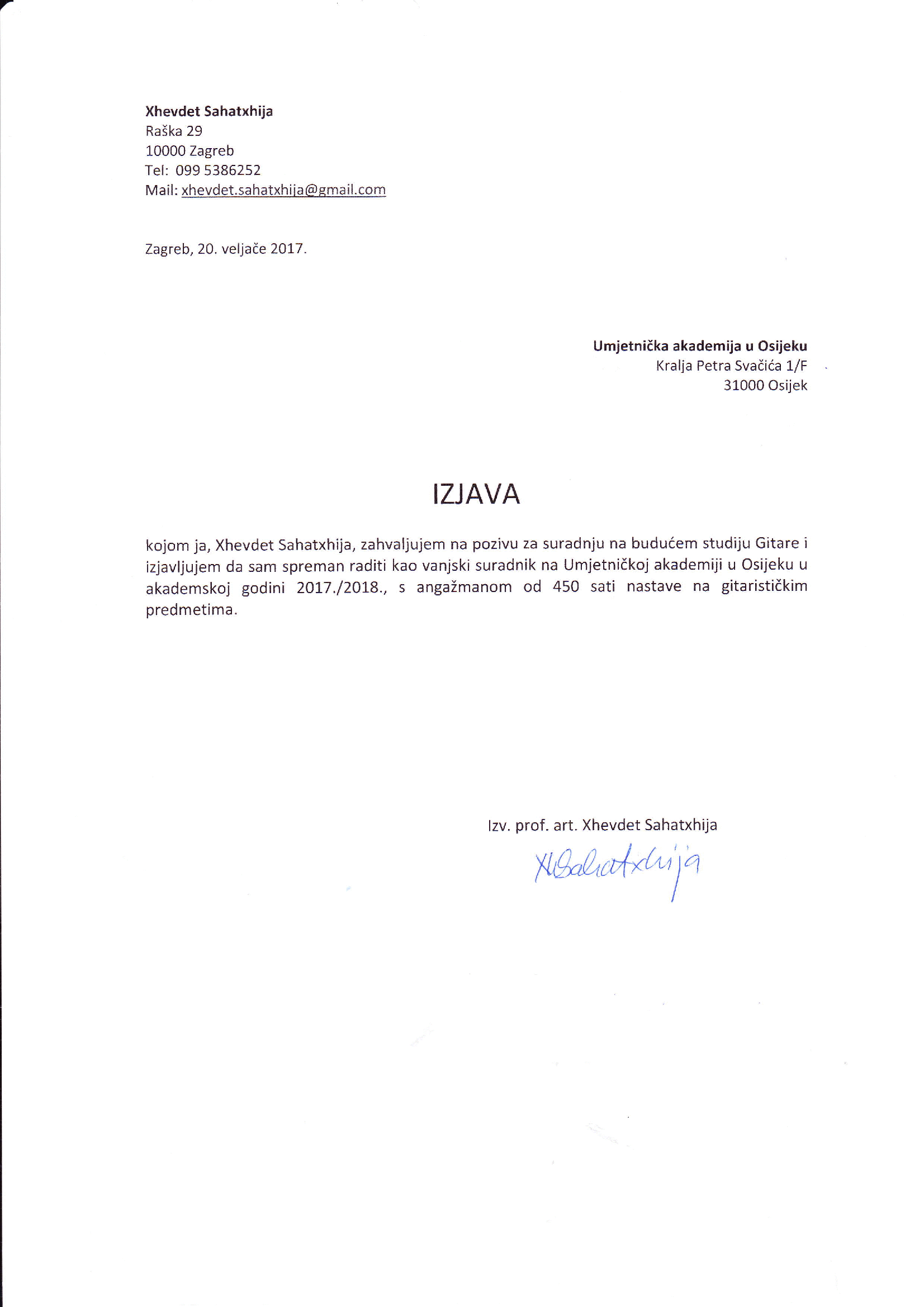 5.9. PROCIJENITE TROŠKOVE STUDIJA PO STUDENTUTablica 5 – Financijska evaluacija Žičani instrumenti smjer GitaraTablica 5.1. Prihodi i rashodiTablica 5.2 -  Izvori financiranjaTablica 5.3 -  studenti	Tablica 5 – Financijska evaluacija Žičani instrumenti TambureTablica 5.1. Prihodi i rashodiTablica 5.2 -  Izvori financiranjaTablica 5.3 -  studenti	5.10. OPIŠITE NAČIN PRAĆENJA KVALITETE I USPJEŠNOSTI IZVEDBE STUDIJSKOG PROGRAMA, A POSEBNO NAČIN SUDJELOVANJA U OCJENJIVANJU STUDIJSKOG PROGRAMA.Prihvaćanjem Bolonjske deklaracije svaka organizacijska jedinica u visokoobrazovnom sustavu preuzela je obvezu promicanja europske suradnje u osiguravanju kvalitete izgradnjom sustava kvalitete. Način praćenja i osiguranja i unaprjeđivanja kvalitete nastave na znanstveno-nastavnim i umjetničko-nastavnim sastavnicama Sveučilišta Josipa Jurja Strossmayera u Osijeku utvrđen je Statutom Sveučilišta Josipa Jurja Strossmayera u Osijeku, Statutom Umjetničke akademije u Osijeku, Pravilnikom o studiranju i Pravilnikom o ustroju i djelovanju sustava za osiguranje kvalitete na Sveučilištu.Cilj izgradnje sustava kvalitete na Sveučilištu je poboljšanje studentskog iskustva na znanstveno-nastavnim i umjetničko-nastavnim sastavnicama Sveučilišta - od prijave i upisa na znanstveno-nastavnu sastavnicu ili umjetničko-nastavnu sastavnicu preko predavanja, ispita i diplome do zapošljavanja i cjeloživotnog obrazovanja.Ustrojbene jedinice sustava osiguranja kvalitete na Sveučilištu su:Sveučilišni centar za unaprjeđenje i osiguranje kvalitete visokog obrazovanjaUred za osiguranje kvalitete na znanstveno-nastavnim i umjetničko-nastavnim sastavnicama Područje vrednovanja sustava za unaprjeđenje kvaliteta na Sveučilištu definirana su na dvjema razinama:Na sveučilišnoj razini:strategija, razvoj i funkcioniranje sustava kvalitete,promicanje i širenje kulture kvalitete na Sveučilištu,izrada dokumenata sustava,interno i eksterno vrednovanje sustava,informiranost akademske i šire zajednice o sustavu kvalitete na sastavnicama - javnost djelovanja.Na razini znanstveno-nastavnih i umjetničko-nastavnih sastavnica:kvalitetno funkcioniranje obrazovnog procesa (proces učenja, proces podučavanja, proces vrednovanja studentskog rada, opremljenost za obrazovanje, knjižnica, informatička opremljenost i drugo)trajno osiguranje i unaprjeđivanje kvalitete na sastavnicama,informiranost akademske i šire zajednice o sustavu kvalitete na sastavnicama javnost djelovanja.Praćenje i unaprjeđivanje kvalitete obrazovanja provodi Sveučilišni centar za unaprjeđivanje i osiguranje kvalitete obrazovanja, koji djeluje kao jedinstveni Sveučilišni centar za praćenje kvalitete obrazovanja na razini SveučilištaSvaka znanstveno-nastavna i umjetničko-nastavna sastavnice ima svoju ustrojbenu jedinicu (službu, ured, povjerenstvo i sl.) za praćenje osiguranja kvalitete u skladu sa svojim potrebama i specifičnostima nastavnih sadržaja. U skladu s time, na Umjetničkoj akademiji u Osijeku djeluje Povjerenstvo za praćenje i osiguranje kvalitete koje provodi periodična i sustavna istraživanja, ankete i analize u svrhu strateškog unapređenja kvalitete nastave svih nastavnih programa Akademije.Ustrojbene jedinice za osiguranje kvalitete na znanstveno-nastavnim sastavnicama povezane su sa Sveučilišnim centrom za unaprjeđivanje i osiguranje kvalitete koji koordinira njihov rad.Praćenje kvalitete studija obuhvaća praćenje cijelog studijskog programa za sva tri ciklusa obrazovanja: preddiplomski, diplomski i poslijediplomski.Nadalje, praćenje kvalitete studija obuhvaća praćenje kvalitete izvođenja nastave za svaki pojedini predmet ili modul, te za izvođenje cjelokupnog studijskog programa.Za praćenje i unaprjeđivanje kvalitete na studijima provodi se istraživanje i anketiranje kako studenata, tako i nastavnika: o izvođenju nastave, nastavnim sadržajima, literaturi, uvođenju novih pristupa i oblika izvođenja nastave, ispitima, kompetencijama, komunikaciji s nastavnicima, informiranosti studenta o studijskom programu, utjecaju studenta na sadržaj studijskih programa, o izvođenju nastave te o radnom opterećenju studenta ECTS.Praćenje kvalitete obuhvaća i sustavnu analiza načina provjere znanja, polaganja ispita, uspješnosti studiranja, zatim analizu mobilnosti studenata unutar sveučilišta i izvan sveučilišta, odnosno mobilnosti unutar hrvatskog i europskog visokoobrazovnog prostora.Praćenje nastavnog rada i ocjena uspješnosti nastavnog rada i izvođenja nastave nastavnika i suradnika provodi se na temelju jedinstvene sveučilišne ankete koju utvrđuje Senat Sveučilišta Josipa Jurja Strossmayera u Osijeku. Anketa se provodi istovremeno na svim znanstveno-nastavnim i umjetničko-nastavnim sastavnicama na kraju zimskog semestra i na kraju akademske godine.Osim provedbe jedinstvene sveučilišne ankete na znanstveno-nastavnim i umjetničko nastavnim sastavnicama način praćenja kvalitete sustavno se provodi i kroz:provedbu ankete o usavršavanju nastavnika i praćenje studenata,analizu mentorstva i nacrt dužnosti, prava i ostalih funkcija mentora,anketu diplomiranih studenata i poslodavaca o usklađenosti programa i načina studiranja s potrebama u praksi,organiziranje izvannastavnih aktivnosti za studente,organizaciju dodatne i fakultativne edukacije studenata u području temeljnih predmeta (prije provedbe razredbenih ispita i tijekom studija),sustav informiranja studenata o ulozi i značaju planiranja karijere i osobnoj odgovornosti za rast i razvoj profesionalnih kompetencija,osnivanje alumni klubova,osiguranje kvalitete studiranja studenata s poteškoćama,duhovnu izgradnju studenata,analizu zapošljavanja studenata i drugo. U sklopu Sveučilišta Josipa Jurja Strossmayera djeluje Odsjek za cjeloživotno obrazovanje pri Fakultetu za odgojne i obrazovne znanosti, koji ima za cilj obrazovanje asistenata na Sveučilištu u suradnji sa svim drugim fakultetima, te jednako tako i sa Umjetničkom akademijom u Osijeku. Studij se organizira kao redovni za studente sveučilišta koji žele steći nastavničku licencu ili kao dopunski za diplomirane studente pojedinih fakulteta/akademije koji žele steći nastavničku licencu. Cilj odsjeka za cjeloživotno obrazovanje jest pedagoško obrazovanje sveučilišnih nastavnika. Radi toga je organiziran poseban modul koji su obavezni završiti oni asistenti i predavači na osječkom Sveučilištu koji u svom diplomskom obrazovanju nisu imali pedagoško obrazovanje.Vanjsku kontrolu kvalitete obavljaju periodično (prema zakonskim odredbama) ili prema izvanredno ukazanoj potrebi neovisne akreditirane agencije za praćenje kvalitete u visokom obrazovanju Republike Hrvatske.Odsjek za cjeloživotno obrazovanje koncipiran je u tri temeljna modula, pri čemu se modul C odnosi na sveučilišne nastavnike i asistente, te obuhvaća slijedeće:uočavanje teorijske utemeljenosti pedagogije u filozofiji, sociologiji i psihologiji te utjecaj različitih teorijskih orijentacija na pedagogiju;upoznavanje razvojnih karakteristika kasne adolescencije i mogućnosti odgoja i obrazovanja u toj dobi;stjecanje osnovnih znanja iz pedagogije i andragogije te njihova primjena na sveučilišnu nastavu;razlikovanje otvorenih i zatvorenih kurikuluma i stjecanje osnovnih znanja u izradi kurikuluma i njihovoj primjeni u odgojno-obrazovnom procesu;shvaćanje osnovnih etapa odgojno-obrazovnoga procesa, oblika i strategija, te uvjeta za uspješno izvođenje nastave;razvijanje pedagoškog optimizma, te se osposobljavanje za efikasan pristup učenju i poučavanju, te suradničkom odnosu sa studentima.Na Umjetničkoj akademiji u Osijeku redovito se provode ankete u kojima studenti vrednuju ponuđene nastavne programe, ocjenjuju angažman i doprinos kvaliteti studiranja kako nastavnog osoblja, tako i uspješnost i efikasnost rada službe za studente, opremljenost knjižnice i dostupnost propisane građe, kvalitetu organizacije nastave i rad voditelja odsjeka, te rad uprave i nenastavnog osoblja. Na osnovi prikupljenih podataka i njihove analize, planiraju se i provode razvojne mjere unapređenja organizacije rada svih službi i odsjeka, te se vrše nužne sustavne prilagodbe nastavnih programa u svrhu korištenja svih raspoloživih potencijala nastavnog kadra, prostora i opreme s ciljem poboljšanja kvalitete obrazovanih programa koji se izvode na Umjetničkoj akademiji.Ustroj i djelovanje sustava za osiguranje kvalitete podliježe mjerilima, načelima i kriterijima vrednovanja učinkovitosti znanstveno-nastavnih i umjetničko-nastavnih sastavnica i studijskih programa. Slijedom navedenog u sustavu vrednovanja uvažavaju se posebnosti pojedinih područja znanosti i umjetnosti, stoga je u Studijskom programu Preddiplomskog sveučilišnog studija Kazališnog oblikovanja posebno kod opisa svakog pojedinog predmeta naveden način praćenja kvalitete nastave i uspješnosti izvedbe primjeren specifičnostima nastavnog sadržaja datog predmeta.5.11. NA KOJI NAČIN VAŠE VISOKO UČILIŠTE PRUŽA PODRŠKU STUDENTIMA (AKADEMSKO, PROFESIONALNO, PSIHOLOŠKO SAVJETOVANJE I SLIČNO)?Na Umjetničkoj akademiji u Osijeku student može prvenstveno očekivati akademsku i profesionalnu podršku koju pruža nastavno, stručno–administrativno, tehničko i pomoćno osoblje, ali i predstavnici studenata poput Skupštine studentskog zbora, predsjednika studentskog zbora i studentskog pravobranitelja.Redoviti studenti sveučilišnih preddiplomskih i diplomskih studija Umjetničke akademije u Osijeku imaju voditelje koje imenuje Vijeće Akademije na početku svake akademske godine, koji ih prate kroz sve godine studija. Njihova je zadaća prema potrebi i na zahtjev studenta pomagati im tijekom ukupnog trajanja studija, te pratiti rad studenata i njihova postignuća. Voditelji upoznaju studente s osnovnim aktima Akademije relevantnim za njihovo studiranje i imaju savjetodavnu ulogu pri odabiru izbornih predmeta, modula i sl.Strategija razvojaUmjetničke akademije u Osijeku2013. – 2020.Osijek, travanj, 2013.Umjetnička akademija u Osijeku u sastavu Sveučilišta Josipa Jurja Strossmayera u Osijeku ( u daljnjem tekstu: Akademija), uvidom u dosadašnje poslovanje same institucije od njenog osnivanja, prostore u kojima se izvodi nastava, studijske programe na Akademiji, strukturu zaposlenih nastavnika Akademije te stručnog, administrativnog, tehničkog i pomoćnog osoblja, potrebe u kulturi i umjetnosti, kao i u mogućnost razvoja prepoznatljivosti interdisciplinarnosti u umjetnosti, na 7. sjednici Vijeća Akademije Umjetničke akademije u Osijeku, održanoj 17. travnja 2013. godine, pod točkom 7. dnevnog reda redefinirala je sljedeća strateška područja razvoja Akademije te jednoglasno usvojila sljedeću:Strategiju razvojaUmjetničke akademije u Osijeku za razdoblje od2013. - 2020.I.	Studiji i studijski programiII.	Razvoj kulturnog i umjetničkog stvaralaštvaIII.	Suradnja sa zajednicomIV.	Međunarodna suradnjaV.	Organizacija i razvojVI.	Financije i održivostVII.	Kvaliteta i radna etikaStudiji i studijski programiUmjetnička akademija u Osijeku je interdisciplinarno ustrojena umjetničko-nastavna visokoškolska ustanova, koja realizira preddiplomske i diplomske sveučilišne studijske programe s područja glazbene, likovne i kazališne umjetnosti  te kroz suradnju tri Odsjeka (Odsjek za glazbenu umjetnost, Odsjek za likovnu umjetnost i Odsjek za kazališnu umjetnost), radi na osmišljavanju programa, privlačnih većem broju potencijalnih studenata, koji studijem žele ostvariti individualizirani obrazovni profil, svojom fleksibilnošću prilagođen novim potrebama našeg, kao i međunarodnog tržišta rada.Planirani novi interdisciplinarni programi:Preddiplomski i diplomski sveučilišni studij kazališnog oblikovanja (suradnja Odsjeka za kazališnu umjetnost i Odsjeka za likovnu umjetnost) Pokretanje takvog studija je iznimno važno za Akademiju, ali i za kazališnu umjetnost u Hrvatskoj, budući da visokog obrazovanja iz područja kazališne likovnosti u hrvatskom visokom obrazovanju nema. Slijedom navedenog, na studiju kazališnog oblikovanja predlaže se kombinacija kolegija koji se ne izvode u Hrvatskoj, a ni na studijima šire regije, u takvoj sveobuhvatnosti. Specifičnost studija kazališnog oblikovanja Akademije, u odnosu na druge, slične smjerove u regiji može se očitovati kroz sljedeće  parametre:Studij kazališnog oblikovanja bio bi jedinstven u široj regiji po planiranom nastavnom programu, a obuhvaćao bi kolegije kojima se stječu umjetničke, praktične i povijesno-teorijske kompetencije iz ukupne likovnosti kazališta: kostimografiju, scenografiju te oblikovanje i izradu lutaka, scenske rekvizite i maski.Polaznici ovog studija bi, uz neophodne teorijske okvire, imali priliku raditi praktično tijekom cijeloga studija: kroz suradnju s kolegama glumcima-lutkarima pri realizaciji završnih i diplomskih predstava, ali i kroz sudjelovanje u projektima Akademije vezanim uz izvedbenu umjetnost.Ugovori o suradnji, koje je Umjetnička akademija u Osijeku potpisala s kazališnim kućama i kulturnim ustanovama, omogućili bi studentima kazališnog oblikovanja neophodnu stručnu i umjetničku praksu uključivanjem istih u aktivnu realizaciju konkretnih predstava, muzejskih i galerijskih postava i sl.Realizacija studijskog programa preddiplomskog i diplomskog sveučilišnog studija kazališnog oblikovanja moguća je uglavnom uključivanjem stalno zaposlenih nastavnika Akademije, čije je područje umjetničkog i znanstvenog djelovanja vezano uz primijenjenu umjetnost (kostimografija, scenografija, lutkarstvo) te dramaturgiju, režiju i teatrologiju.Pokretanje sveučilišnog interdisciplinarnog programa produkcije i menadžmenta u umjetnosti i kulturi na diplomskoj razini (suradnja sva tri Odsjeka Akademije).Kako bi se odgovorilo na zahtjeve, zadane specifičnom strukturom privredne sredine, razmišlja se o pokretanju diplomskog studija koji bi obuhvaćao umjetnost u kontekstu privrednog i socijalnog razvoja, odnosno studij koji bi odgajao profesionalne menadžere i producente, promotore umjetnosti i kulture u njenom povijesnom, ali i suvremenom kontekstu. Studij bi nudio okosnicu općih teorijskih znanja, svojstvenih interdisciplinarnim studijima te omogućavao specifična znanja, potrebne vještine i uže kompetencije studenata za učinkoviti razvoj menadžera i producenata u umjetnosti i kulturi.Poslijediplomski specijalistički studij kreativne terapije (suradnja: Umjetnička akademija u Osijeku, Medicinski fakultet u Osijeku, Klinički bolnički centar Osijek).Pokretanje poslijediplomskog specijalističkog studija kreativne terapije, u suradnji navedenih triju institucija, predstavljalo bi kvalitetan novitet u hrvatskom znanstvenom i umjetničkom obrazovanju te bi nedvojbeno pridonijelo pozicioniranju Akademije kao mjesta njegovanja specifičnih studijskih programa za kojima postoji realna potreba, kako na tržištu rada, tako i u ostvarivanju vrlo važne funkcije u nadogradnji socijalne i zdravstvene skrbi za osobe s vrlo širokim, ali istovremeno i specifičnim potrebama - angažiranjem stručnog i educiranog kadra koji bi posjedovao izlazne kompetencije za izvođenje ovakvog studija. U svrhu kvalitetne pripreme strukture studijskog programa poslijediplomskog specijalističkog studija kreativne terapije već su ostvareni početni kontakti s Akademie für Gesundheitsberufe iz Ulma (Njemačka), koja u sklopu svojih nastavnih programa već uspješno provodi studij kreativnih i art terapija.Umjetnički interdisciplinarni doktorski studij (suradnja sva tri Odsjeka Akademije) Pokretanjem ovakvoga studija zaokružio bi se obrazovni proces diplomiranih studenata na Akademiji od preddiplomskog preko diplomskog do poslijediplomskog studija, a ujedno bi se otvorila mogućnost završenim studentima iz drugih sredina u želji za dodatnim obrazovanjem odabira Umjetničke akademije u Osijeku kao mjesta dodatnoga usavršavanja i relevantne reference svoje profesionalne biografije. Pri tome bi umjetnički poslijediplomski studij, dakako, predstavljao krunsku nadogradnju obrazovnog formiranja polaznika u vrsne umjetnike, čija kvalifikacija ne bi bila isključivo formalna, nego kvalitativna u smislu produbljivanja i širenja znanja i vještina.Cjeloživotno učenje (suradnja sva tri Odsjeka Akademije)U želji za otvaranjem prema široj društvenoj zajednici i u skladu sa zahtjevima suvremenog obrazovanja, tržišta rada i kapitala, osim programa formalnog obrazovanja, Umjetnička akademija u Osijeku planira pokrenuti programe neformalnog obrazovanja u okviru koncepta cjeloživotnog učenja. Odsjek za kazališnu umjetnostPlan je postojeće studijske programe nastaviti primarno razvijati u pravcu brendiranja Akademije kao prepoznatljivog mjesta njegovanja lutkarske umjetnosti i to lutkarstva kao scenske umjetnosti, koja nije isključivo ograničena na dječju populaciju, nego je po svojim umjetničkim potencijalima vrijedna prihvaćanja i popularizacije i od strane tzv. zrele ili odrasle publike.U kontekstu razvijanja posebnosti Akademije svakako treba istaknuti i da Odsjek za kazališnu umjetnost, produciranjem mladoga glumačkoga i lutkarskoga kadra, značajno definira Umjetničku akademiju u Osijeku kao rasadište kompetentnih i talentiranih glumaca i lutkara, koji se po završetku studija disperziraju po tržištu i potom uspješno profesionalno angažiraju te zapaženo pridonose kvaliteti i svježini hrvatskoga glumišta, kao i kazališnoj, lutkarskoj i filmskoj produkciji.Odsjek za kazališnu umjetnost ne staje na kvalitativnom dorađivanju postojećih programa, nego mu je u planu utemeljiti i razvijati još nekoliko studijskih programa te programa  obrazovanja:Diplomski sveučilišni studij kazališne i lutkarske režije Pokretanjem studija bi se nastavilo profiliranje Akademije lutkarskim programima obrazovanja u odnosu na ostale glumačke akademije u Hrvatskoj i u ovom dijelu Europe, a također bi se povećao broj kazališnih redatelja, s obzirom da je zamijećen manjak ovoga kadra na kazališnoj sceni. Postigla bi se i cjelovitost u mogućnostima obrazovanja polaznika za mnogobrojne kompetencije koje su tražene u realizaciji lutkarske umjetnosti.Diplomski sveučilišni studij dramskoga pisanja i teatrologijePokretanjem studija bi se odgovorilo na tržišne i kadrovske potrebe na hrvatskoj i regionalnoj kazališnoj, odnosno filmskoj sceni, a čiji nedostatak trenutačno pridonosi krizi hrvatske kazališne i filmske produkcije te kulturne industrije, općenito. Problem je u nedostatku autora, inicijalnih kreativaca i njihovih dramskih ili scenarističkih tekstova, kojima bi pružili predloške za poticanje i pokretanje kazališnog i filmskog stvaralaštva (pa se danas iz tog razloga mahom poseže za književno-proznim uspješnicama) te u nedostatku kompetentnih teatrologa. Obrazovanjem dramskih autora stvorio bi se kadar koji razumije specifičnosti i zakonitosti umjetničkoga izražavanja u tekstu namijenjenom kazalištu i filmu, a svladao bi zanatski aspekt dramskoga i scenarističkoga teksta te osvijestio kreativne potencijale i pripovjednu artikulaciju specifičnog pisma kao preduvjeta kvalitetnih kazališnih i filmskih ostvarenja. Osim što bi bili osposobljeni za dramaturgiju te za pisanje za različite medije, polaznici ovoga studija bili bi upućeni u povijest dramskih žanrova i kanonska djela dramskoga pisma kao temelja za razvoj vlastitoga, autorskoga pisma. U odnosu na postojeće studije dramaturgije, ovakav studij dramskoga pisma bio bi prvi, time i jedinstven u Europi, što bi zainteresiranim polaznicima povećalo izvrsnost Akademije u umjetničkim područjima.Teatrolozi bi praktično potpomogli i upotpunjavali dinamiku kazališnoga, filmskoga i lutkarskoga zbivanja u smislu pismene i strukovno upućene pa time i konstruktivne kritike, osmišljavanjem repertoara i strategija kazališnih kuća te strukovnim korigiranjima naših kazališta i kazališnih manifestacija u vidu dramaturga, urednika, selektora itd. Pri tome ne treba zaboraviti da bi, na temelju dijakronijskoga i sinkronijskoga znanja, bili educirani detektirati ili inicirati trendove te tako priključivati ili razlikovati suvremenu hrvatsku teatrološku kulturu kao jedan od izraza nacionalnoga identiteta. Teorijski bi pak bili profilirani za znanstveno-istraživački rad te za afirmaciju i očuvanje nacionalne kazališne baštine. Također, treba naglasiti da je teatrologija važan i redovan pratitelj kazališne prakse te da teatrolozi kroz teorijsku i znanstveno-istraživačku artikulaciju afirmiraju ostvarenja kazališne prakse u trajnije vrijednosti, tako da je potreba za ovakvim kadrom, koji bi višestruko „asistirao“ kazališnoj praksi, i te kako potrebna.  Ljetna škole glume i performing arta Pokretanje programa koji nije prisutan u obrazovnom programu Republike Hrvatske. Ljetna škola glume i performing arta bila bi realizirana u suradnji s Teresom Brayshaw s Leeds Metropolitan Universitya u Velikoj Britaniji. Odsjek za glazbenu umjetnostOdsjek za glazbenu umjetnost Umjetničke akademije u Osijeku izvodit će postojeće studijske programe Glazbena pedagogija, Klavir i Pjevanje te planski pokrenuti nove studijske programe. Svojevrsna posebnost Odsjeka za glazbenu umjetnost je poseban pristup programima studija te obilje specifičnih predmeta i projekata.Stoga Odsjek želi iskoristiti ovu komparativnu prednost, dodatno raditi na usavršavanju i osuvremenjivanju studijskoga programa, a isto tako i nove, buduće studijske programe dovesti na razinu izvrsnosti. Odsjek za glazbenu umjetnost planira postojeću koncepciju preddiplomskih i diplomskih sveučilišnih studija Glazbena pedagogija, Klavir i Pjevanje, koji se izvode u obliku 4 godine preddiplomskog + 1 godina diplomskog studija, u dogledno vrijeme zamijeniti koncepcijom integriranih preddiplomskih i diplomskih sveučilišnih studijskih programa u jedinstvenom trajanju od 5 godina. Odsjek za glazbenu umjetnost ima namjeru osnovati sljedeće nove studijske programe:- Integrirani sveučilišni studij tamburaško umijećeStudij je namijenjen budućim nastavnicima tambura u osnovnim i srednjim glazbenim i općeobrazovnim školama i kulturno-umjetničkim društvima.- Integrirani sveučilišni instrumentalni studiji (gudački i puhački  instrumenti, gitara, udaraljke)Studij je namijenjen  instrumentalistima, koji će biti obrazovani za samostalni umjetnički rad, za rad u komornim ansamblima i orkestrima. Uz pretpostavku položenih izbornih pedagoških predmeta, diplomirani će studenti biti obrazovani i za rad u osnovnim i srednjim glazbenim školama kao nastavnici instrumenata.- Integrirani sveučilišni studij plesne pedagogije - Integrirani sveučilišni studij zborske glazbeOdsjek također stremi i pokretanju poslijediplomskih doktorskih studija glazbene pedagogije te poslijediplomskih specijalističkih studija za skladatelje kao logičnog i potrebnog nastavka usavršavanja ponajboljih studenata te pridonošenja daljnjem razvoju Akademije kao prostora izgradnje izvrsnosti.U planu su i pokretanje ljetnih škola raznih umjetničkih smjerova, seminara, manifestacija, iniciranje gostovanja u cilju afirmacije postojećih studenata i nastavnika te ugošćavanja kvalitetnih gostiju-predavača, a na koncu i obogaćivanje kulturne ponude zajednice. U tom pogledu već postoje vrijedni projekti, kao što su Glazbos i Intervox. Kao posebnu planiranu moguću dislokaciju budućih seminara navodimo međunarodnu Ljetnu glazbenu školu Umjetničke akademije u Osijeku na otoku Rabu te u gradu Ludbregu /suradnja sa svim Odsjecima Akademije/ u prostoru Dvorca Batthyany. Obije suradnje bile bi potpisane sporazumima Umjetničke akademije i gradova Raba i Ludbrega. Odsjek za likovnu umjetnostStudij likovne kulture pruža stjecanje temeljnih znanja iz područja povijesti i teorije likovnih umjetnosti, ali i prakse. Osim glavnih likovnih medija, kao što su slikarstvo, kiparstvo, multimedije i grafika, studentima je omogućeno osposobljavanje i rad u području grafičkog dizajna, računalne grafike, ilustracije, stripa, fotografije, filma i videa, izrade lutaka, keramike i drugih likovnih tehnika i medija.Studij se izvodi na dvije razine: preddiplomskoj i diplomskoj. Cilj nam je kvalitetu postojećih studija kontinuirano osuvremenjivati i prilagođavati potrebama na tržištu rada i interesima budućih i sadašnjih studenata. Navedeno se planira ostvariti povećanjem i usavršavanjem nastavnog kadra i proširivanjem ponude izbornih predmeta. U planu je i osnivanje radionice za tehniku sitotiska, koja će posebno poboljšati kvalitetu nastave studentima nastave grafike, dizajna, ilustracije i stripa.Programi preddiplomskog i diplomskog studija Likovna kultura na Umjetničkoj akademiji u Osijeku ne razlikuju se bitno u segmentu obveznih stručnih kolegija od programa srodnih institucija u zemlji pa i inozemstvu. Međutim, u odnosu na njih, bitne razlike postoje u dijelu izborne nastave, raznih oblika umjetničkih praksi te specifičnih oblika terenske nastave, zastupljenih u velikom broju (dosada 48 umjetničkih praksi raznih oblika, 21 izborna i 36 terenskih nastava).Specifičnosti koje su prisutne u izbornim predmetima osnova su za razvoj novih programa, koji bi trebali odgovoriti na pojedine, prepoznatljive zahtjeve sredine i vremena u ekonomskoj, socijalnoj i umjetničkoj sferi.U daljnjem razdoblju Odsjek za likovnu umjetnost planira pokrenuti i razvijati slijedeće studijske programe:Na temelju postojećih izbornih kolegija, prvenstveno Ilustracija, Strip, Fotografija, Računalna grafika, Web dizajn i Grafički dizajn, razvija se diplomski studij ilustracije, koji ne postoji u široj regiji. Odsjek za likovnu umjetnost ocjenjuje pokretanje takvog studija iznimno važnim za Akademiju, ali i za cjelokupnu primijenjenu umjetnost u Hrvatskoj, budući da visokog obrazovanja iz područja ilustracije i stripa u hrvatskom visokom obrazovanju nema. Slijedom navedenog, na studiju ilustracije predlaže se kombinacija kolegija kojih nema u Hrvatskoj, a ni u šire regije, u takvoj sveobuhvatnosti. Posebnost diplomskog studija ilustracije Akademije u odnosu na druge, slične smjerove u regiji može se očitovati kroz činjenicu da ovaj studij nudi znanja raznovrsnih aspekata ilustracije i grafičkog pripovijedanja kroz kolegije klasične ilustracije, 3D ilustracije, strip ilustracije, digitalne ilustracije, storyboard pripovijedanja, ilustracije u digitalnim medijima, povijesti stripa i ilustracije itd.Na temelju izbornih kolegija Multimedija, Koncept i umjetnička praksa, Fotografija te Filmsko i video snimanje, napravljena je osnova za pokretanje diplomskog studija multimedijske umjetnosti i dizajna, čime bi bilo odgovoreno na tržišne i kadrovske zahtjeve na nacionalnoj razini. Na taj bi se način trebao riješiti nedostatak stručnog kadra, posebice u vizualnom oblikovanju raznorodnih specifičnih suvremenih medija.Na temelju niza izbornih predmeta, vezanih za obvezne stručne kolegije iz područja slikarstva, grafike, kiparstva i multimedije te dosadašnjih pokazanih umjetničkih uspjeha naših studenata, potvrđenih brojnim nagradama na relevantnim izložbama u zemlji i inozemstvu, akademija priprema ponudu čistih integralnih umjetničkih studija (Slikarstvo, Kiparstvo, Grafika i Intermedije), čiju bi kvalitetu osigurao izrazito snažan umjetnički kadar koji radi na Odsjeku za likovnu umjetnost Akademije. Cilj 1.Umjetnička akademija u Osijeku (dalje u tekstu: Akademija) nastavit će izvoditi postojeće studije, ali će pokretati nove, u skladu s potrebama tržišta rada. Također će se i razvijati suradnje sa stranim sveučilištima. Studijski programi kontinuirano će se poboljšavati, osuvremenjivati i prilagođavati u skladu s potrebama tržišta rada, iskazanim interesima potencijalnih ciljnih skupina studenata i praćenjem kurikuluma na srodnim institucijama u zemlji i inozemstvu.Zadatak:- pokretanje studija:		- preddiplomski i diplomski studij kazališno oblikovanje; - preddiplomski i diplomski sveučilišni studij menadžmenta u područjima   vizualne umjetnosti i kulture;- preddiplomski i diplomski sveučilišni umjetnički studiji slikarstva, kiparstva, intermedije i grafike;		- diplomski sveučilišni studij kazališne i lutkarske režije;		- diplomski sveučilišni studij dramskog pisanja i teatrologije;- diplomski sveučilišni studij ilustracije; 			- diplomski sveučilišni studij multimedijske umjetnosti i dizajna;                                 - diplomski sveučilišni interdisciplinarni program produkcije i menadžmenta u umjetnosti i kulturi; 		- poslijediplomski specijalistički studij kreativnih  terapija; 		- poslijediplomski specijalistički studij za skladatelje;- poslijediplomski sveučilišni studij iz umjetničkog područja izvedbenih,  likovnih i glazbenih umjetnosti.  - integriranje preddiplomskih i diplomskih studija na Odsjeku za glazbenu umjetnost;	  - pokretanje umjetničkih ljetnih škola (preforming art, gluma, razni umjetnički smjerovi).Cilj 2.Kvaliteta nastave redovito će se evaluirati i poboljšavati.Zadatak:- kontinuirano će se uvoditi suvremene nastavne metode, uzimajući u obzir spoznaje i iskustva edukacijskih znanosti (poticanje aktivnog učenja i kritičkog mišljenja, uvođenje suvremene nastavne tehnologije i e-učenja i sl.), uz stalno praćenje i nadgledanje toga procesa.Cilj 3.Poticat će se sudjelovanje nastavnika u programima osposobljavanja i usavršavanja nastavnika za rad u nastavi.Zadatak:- analizirat će se interesi i potrebe nastavnika za sudjelovanje u programima osposobljavanja i usavršavanja za rad u nastavi i upućivati te podržavati nastavnike u permanentnom usavršavanju.Cilj 4.Njegovat će se suradnja i povezanost s institucijama srednjeg obrazovanja u cilju prikladne pripreme maturanata za odabir i upis na studij. Razvijat će se i povezanost s prvostupnicima i diplomiranim stručnjacima, koji su završili studije na Akademiji zbog nastavka suradnje, potpore i praćenja zapošljavanja. Akademija će se profilirati kao matična institucija koja će ih pratiti tijekom profesionalne karijere i nuditi mogućnosti cjeloživotnog učenja.Zadatak:- Akademija želi razviti trajnu vezu sa svojim bivšim studentima kroz aktivne Alumni programe, kroz koje će biti u intenzivnom dodiru s tržišnim sektorom, potrebama nastavnika i umjetnika;- u cilju boljeg informiranja o studijima organizirat će se redoviti godišnji susreti s maturantima (informativna predavanja za maturante u srednjim školama, na Sveučilišnom kampusu i sl.);- redovito će se ispitivati interes maturanata za studije na Akademiji (prema podatcima dostupnima putem portala za državnu maturu, ali i na temelju vlastitih ispitivanja);- pratit će se i razvijati model upisne politike i upisnih kvota;- pokrenut će se programi cjeloživotnog učenja. Razvoj kulturnog i umjetničkog stvaralaštva Akademija je upisana u kulturni život grada i regije kao aktivan i značajan subjekt i inicijator. Deklarativna politika Akademije je „iskoračivanje izvan zidova Sveučilišnog kampusa“ te približavanje djelatnosti, kao i produkcijsko-umjetničkih rezultata građanima kroz predstave, izložbe, koncerte, manifestacije, projekte, uključujući i aktivno sudjelovanje u tradicionalnim gradskim manifestacijama kao što su: Osječko ljeto mladih, Dan Grada, Osječko ljeto kulture te predstave Hrvatskog narodnog kazališta i Dječjeg kazališta. Jedan od važnijih ciljeva Akademije je sudjelovanje na festivalima, natjecanjima, smotrama i manifestacijama, ne samo od nacionalnog, već i regionalnog te međunarodnog značaja. U tom smislu su već ostvareni značajni nastupi na Varaždinskim baroknim večerima, EPK Pečuh, Festivalu slavenske muzike Moskva, Memorijalu Darko Lukić itd. Iniciranjem i organizacijom koncertnog ciklusa ''Osječka muzejska glazbena srijeda'' grad Osijek ponovno, nakon gotovo 20 godina dobiva kontinuiranu glazbenu sezonu s nastupima vrsnih glazbenih umjetnika i ansambala, a krajnji cilj je dovođenje  i većih glazbenih sastava. Mogućnost nastupa studenata bitna je pretpostavka za dodatno educiranje i stimuliranje mladih u izgradnji vlastite kreativne stvaralačke osobnosti i svojevrsna nadogradnja u obrazovanju.U gradu Osijeku Akademija, uključujući sva tri Odsjeka, dinamizira ritam i bogati ponudu kulturnoga života grada svojim ostvarenjima. U okvirima regije, od Požege do Vukovara, gostovanja ili koprodukcije s lokalnim kulturnim subjektima umjetnički oživljavaju manje sredine diljem Slavonije.Na temelju rastućeg broja upućenih poziva za suradnju, može se zaključiti da organizatori kulturnog života u gradu Osijeku i u ostalim mjestima u regiji sve više prepoznaju Akademiju kao kreativan i kooperativan izvor na koji se mogu osloniti za kulturno obogaćivanje i programsku realizaciju svojih projekata. Realizacijom takvih kulturnih suradnji, dakako, postiže se i niz kolateralnih, pozitivnih učinaka – od podizanja kulturnih standarda i afirmiranja umjetničke prakse do promidžbe gospodarskih subjekata koji su u projekte uključeni kroz sponzorstvo. U slučajevima kada su projekti međunarodnoga karaktera, predstavljanje inozemnim sudionicima u najboljem svjetlu nemjerljiva je promocija hrvatske kulture i turističke atraktivnosti. No, ne treba pri tom zaboraviti da je primarna djelatnost Akademije obrazovanje i formiranje nastavničkog ali i umjetničkog kadra kroz kazališne, lutkarske, plesne, glazbene, likovne, filmske i interaktivne medije te multimedijalnost općenito, tako da svi prateći angažmani predstavljaju dragocjenu praksu za studente.  U kontekstu navedenoga, daljnja je ambicija Akademije razviti neovisnu scenu mladih u atraktivnome prostoru Barutane kao objekta koji je već godinama periodično aktivan prostor kulturnih zbivanja uslijed nesustavno provođene namjere da se Barutana profilira u dinamično mjesto snažne i inovativne kulturne proizvodnje. Pri tom treba napomenuti da Akademija, smještanjem realizacija svojih projekata po raznim gradskim lokacijama sustavno afirmira i već postojeće kulturne objekte, npr., u Tvrđi (Arheološki muzej, Kazamat), ali i oživljava prostore koji dotad nisu bili doživljavani (Manjež) kao potencijalno i estetski vrijedno mjesto kulturnoga događaja.Što se tiče scene za mladu publiku, Akademija se fokusira na taj projekt, uslijed prepoznavanja potrebe za takvim sadržajem u kulturnom prostoru grada Osijeka. U Osijeku u Gornjem gradu djeluje Hrvatsko narodno kazalište, a u Donjem gradu djeluje Dječje kazalište, dok ono što nedostaje u kazališnoj ponudi grada scena je za mladu publiku. Vjerujemo da u gradu Osijeku postoji prostor u kojem bi se moglo, u dogovoru s Republikom Hrvatskom, Gradom Osijekom i Sveučilištem, odnosno Akademijom,  osigurati, osmisliti i realizirati izvedbeni prostor u kojem bi mogla kontinuirano djelovati scena, koja će okupljati mladu publiku srednjoškolske i studentske dobi.Kazalište za ciljanu (mladu) publiku, zahtijeva i pomno promišljen repertoar, koji bi u sebi imao utkanu kulturološku, društveno angažiranu, odgojnu te interaktivnu  komponentu.Prateći suvremene hrvatske i europske trendove u osmišljavanju repertoara, takvo kazalište bi se tematski oslanjalo na umjetničko domišljanje problema s kojima se mladi susreću u suvremenom životu. Vođeni idejom da kazalište uvijek zrcali bit vremena u kojem nastaje i živi, repertoar bi se bazirao na suvremenoj hrvatskoj i svjetskoj dramaturgiji.U kontekstu predstavljanja ovoga projekta ključno je reći da bi scena za mladu publiku bila nadopuna kazalištima koje postoje u Osijeku te bi, u suradnji s tim institucijama, ostvarila one projekte koje niti jedno od tih kazališta nema u svojoj programskoj okosnici. Važno je reći da bi se iniciranjem i ustrojavanjem ovoga projekta otvorila mogućnost za raznovrsne nadogradnje, odnosno za povezivanje projektima Ministarstva kulture,  Ministarstva znanosti, obrazovanja i sporta te Ministarstva socijalne politike i mladih. Predstave bi tematizirale probleme mladih: nasilje u školama, odnos učenika i profesora, spolnost i seksualni odgoj,  probleme ovisnosti i druge. Nakon izvedbi, održavale bi se tribine koje bi poticale mlade na promišljanje i razgovore o suvremenom životu.Cilj 1.Akademija svojim umjetničkim stvaralaštvom i intelektualnim uslugama bit će značajan čimbenik u stvaranju kulturne prepoznatljivosti grada Osijeka i regije kao i poticanju razvoja kulturnog turizma i kulturne industrije.Zadatak:- nastaviti razvijati nezavisnu (izvaninstitucionalnu) kulturu kroz pokretanje scene za mlade i podupiranje alternativnih umjetničkih izričaja.Cilj 2. Razvijanje umjetničkog stvaralaštva kroz različite projekte s domaćim i stranim institucijama, bilo znanstvenim ili umjetničkim, čime bi se dala prepoznatljivost grada Osijeka i same regije.Zadatak:- razvijanje umjetničkog stvaralaštva kroz različite projekte s domaćim i stranim institucijama;- sudjelovanje u projektima prezentacije kulturnog nasljeđa u europskom kontekstu;- poticanje kreativnog razvoja kulture grada kroz aktivno sudjelovanje studenata i djelatnika Akademije u domaćim i europskim projektima kulturne suradnje. Suradnja sa zajednicomCilj 1.Realizacija umjetničkih i umjetničko-znanstvenih projekata u suradnji s postojećim partnerima te uspostavljanje novih partnerskih odnosa s kulturnim i gospodarskim ustanovama u regiji i šire.Zadatak:- Umjetnička akademija u Osijeku treba osigurati nužnu stručnu i administrativnu potporu za planiranje i realizaciju projekata s postojećim partnerima, kao i za kvalitetno uspostavljanje novih partnerskih odnosa s kulturnim ustanovama i gospodarskim subjektima;- nastavnici Akademije, kao nositelji umjetničkih i znanstvenih projekata, moraju biti upućeni u temeljne mehanizme funkcioniranja projekata koji se ostvaruju kroz partnerske odnose, sponzorstva i sl.Cilj 2.Pokretanje programa cjeloživotnog učenja.Zadatak:- nastavnici Odsjeka za glazbenu, Odsjeka za likovnu te Odsjeka za kazališnu umjetnost oblikovat će i usustaviti, na osnovi provedenih analiza, programe cjeloživotnog učenja u okviru vlastitog umjetničkog i znanstvenog područja, a koji trebaju biti u skladu s potrebama a) priprema za upis na umjetničke studije, b) nadogradnje već stečenih znanja i vještina završenih studenata ili c) umjetničkog i znanstvenog obrazovanja šire populacije.Cilj 3.Prisutnost svih umjetničkih i znanstvenih djelatnosti Akademije u medijskom prostoru kroz realizaciju umjetničkih, znanstvenih i istraživačkih aktivnosti.Zadatak:- potrebno je dodatno povećati vidljivost Akademije prezentiranjem umjetničkog, znanstvenog i istraživačkog rada njenih nastavnika i studenata u medijima, čime bi se povećala svijest najšire publike o područjima umjetničkog i obrazovnog djelovanja Akademije;- Akademija će poticati sudjelovanje kako nastavnog osoblja, tako i studenata u umjetničkim, istraživačkim i znanstvenim projektima, kao i prezentaciju rezultata takovog rada u javnosti;- sustavno će se organizirati umjetnička i kulturna događanja, tribine i znanstveni skupovi kao poligon javnosti dostupnog i transparentnog umjetničkog i znanstvenog istraživanja.IV.	Međunarodna suradnjaMeđunarodna komunikacija i suradnja realizira se participiranjem inozemnih nastavnika u nastavi Akademije i obrnuto: organiziranjem ili sudjelovanjem Akademije na međunarodnim znanstvenim skupovima te organiziranjem ili sudjelovanjem Akademije na međunarodnim festivalima, manifestacijama i kulturnim projektima:Panonski put umjetnosti, veliki međunarodni projekt koji predstoji Odsjeku za likovnu umjetnost Umjetničke akademije kao nositelju, u suradnji s novosadskom akademijom, uz pomoć sredstava EU (IPA prekogranična suradnja), a koji bi uključio sva tri Odsjeka Umjetničke akademije u Osijeku.Međunarodni festivala kazališnih akademija Dioniz u Osijeku i Đakovu u organizaciji Akademije i suorganizaciji grada Đakova kao najvećeg manifestacijskog projekta Akademije. S već respektabilnom tradicijom od šest godina održavanja, dimenzije festivala Dioniz iz godine u godinu rastu te se Akademija i na taj način sve snažnijim odjekom predstavlja javnosti i inozemstvu, postaje sve snažnija činjenica hrvatskog nacionalnog kulturnog života i sve plodonosnije kapitalizira učinke festivala kao što je Dioniz. Osim što primarnu korist ostvaruju studenti kroz edukaciju, usavršavanje i interakciju, korist ostvaruje i Umjetnička akademija razvijanjem i intenziviranjem međunarodnih veza, a također i regija, s obzirom da su Osijek i Đakovo domaćini nerijetko i za preko 200 gostiju iz inozemstva. Konkretnije rečeno, upravo je na posljednjem Dionizu Umjetnička akademija u Osijeku potpisala sporazum o suradnji s pet akademija, sudionica ovoga međunarodnog festivala, a nedavno je i Akademija dramskih umjetnosti u Tuzli uputila osječkoj Umjetničkoj akademiji protokol o suradnji. Navedena potpisivanja, osim što omogućuje bližu suradnju i sinergijsko korištenje kapaciteta akademija potpisnica, također omogućuje i uvjerljivu prednost u apliciranju za sredstva iz europskih fondova, namijenjenih za kulturu i razvoj akademske zajednice. Ukratko, Dioniz je ključna platforma za širenje i nadograđivanje mnogobrojnih ideja i projektnih realizacija, koje razvojne perspektive festivala omogućuju.Međunarodna lutkarska revija Lutkokaz počela je 2010. godine kao revija studentskih ispitnih predstava studenata glume i lutkarstva Umjetničke akademije u Osijeku, a sada prerasta u međunarodni susret akademija i mladoga lutkarskog kazališta. Zbog posebnog značenja koje lutkarstvo ima za Akademiju, zamišljeno je da se održava vezano uz Dan Akademije 18. listopada. Za sve zainteresirane za studij lutkarstva prilika je to da vide što se na Akademiji radi, za ravnatelje lutkarskih i dječjih kazališta (pa i šire) da vide koga bi od mladih glumaca mogli angažirati ili koju predstavu eventualno otkupiti, a za široku publiku da se upoznaju sa širokim, za njih potpuno novim mogućnostima lutkarstva. Za naše studente Lutkokaz predstavlja značajnu mogućnost razmjene iskustava te stjecanja novih znanja i vještina od gostujućih nastavnika. Uz ispitne predstave naših studenata i gostujućih predstava, Lutkokaz je u planu obogatiti lutkarskim radionicama, razgovorima i drugim aktivnostima.Međunarodni festival vokalne glazbe InterVox kulturna je manifestacija koja predstavlja bogatstvo i raznovrsnost vokalne umjetnosti, talenta i kreativnosti umjetnika svih generacija u sklopu koje će se održavati Međunarodno pjevačko natjecanje Lav Mirski.Uz navedeno pjevačko natjecanje, dugoročno postoji potreba uvođenja dva međunarodna glazbena natjecanja koja bi uvelike doprinijela kulturnom značaju regije. Riječ je o pijanističkom natjecanju Dora Pejačević te violinističkom Franjo Krežma.Međunarodna studentska kiparska radionica Jarčevac na kojoj sudjeluju studenti i nastavnici umjetničke grane kiparstva.Akademija će se zajedno sa Akademijom dramskih umjetnosti Zagreb i s umjetničkim akademijama iz Velike Britanije uključiti u tzv. europski projekt četiriju akademija, kojemu je nositelj akademija iz rumunjskog Sibiua, gdje će se osječki studenti glume i lutkarstva predstaviti sa svojom kazališnom produkcijom. Pored toga, Umjetnička akademija u Osijeku je pokrenula inicijativu organiziranja nagradnog bienala za studente umjetnosti iz cijele Europe za koji bi bila osigurana i novčana nagrada, što bi svakako pridonijelo popularizaciji i vidljivosti Akademije u širem kontekstu, a prestižnost nagrade učinilo bi Akademiju relevantnom institucijom, čija bi se poticajnost proširila među mladima diljem Europe. U kontekstu ove teme treba navesti da je strategija Akademije uspostaviti komunikaciju i s ostalim europskim sredinama pa je tako primarno u cilju otpočeti i intenzivirati komunikaciju i suradnju s mađarskim umjetničkim, kazališnim i ponajviše lutkarskim akademijama, premda će dio aktivnosti biti usmjeren prema iniciranju i uspostavljanju kontakta s talijanskim akademijama, koje su programski srodne Umjetničkoj akademiji u Osijeku, kao i prema srodnim akademijama s germanskog govornog područja. Odsjek za likovnu umjetnost angažirano radi na jačanju međunarodnih kontakata te je dogovoreno skoro potpisivanje ugovora o suradnji s Lycée Auguste Renoir u Parizu.Mobilnost Akademije jedna je od važnih smjernica u narednom strateškom programu, a odnosi se na razmjenu umjetničko-znanstvenih programa te na zajedničke umjetničke projekte s Akademiji sličnim institucijama u regiji i Europi, kao što su Umjetnička akademija u Novom Sadu, Umjetnička akademija Banska Bystrica, Fakultet za glazbu i vizualne umjetnosti u Pečuhu, Muzička akademija u Sarajevu te Fakultet Goldsmith's, University of London.Cilj 1.Izradit će se plan razvoja međunarodne suradnjeZadatak: - Odsjeci Akademije će predložiti potencijalne partnere za suradnju i istražiti mogućnosti za realizacijuCilj 2.Povećanje i poticanje odlazne i dolazne mobilnosti Zadatak:- dodatna motivacija studenata, kao i nastavnog i nenastavnog osoblja za provođenje međunarodne mobilnosti u svrhu usavršavanja i nadogradnje znanja i pedagoških iskustava;- pojačavanje jezične kompetencije dijela nastavnog osoblja;- poticanje dolazne mobilnosti studenata iz drugih država aktiviranjem programa ili modula na stranom jeziku;- pojačati promociju ERASMUS programa te koristiti sve prednosti navedenog programa.Cilj 3.Uspostavit će se umrežavanje s različitim institucijama izvan Akademije u cilju    jačanja aktivnosti međunarodne suradnjeZadatak:- pojačati suradnju sa svim postojećim institucijama koje su ključne za prikladnu organizaciju međunarodne suradnje i uklanjanje administrativno-pravnih prepreka (pri Sveučilištu, lokalnoj upravi i samoupravi, resornim tijelima državne uprave, resornim ministarstvima) aktivnosti međunarodne suradnje;- organizacija znanstvenih i umjetničkih skupova i festivala s domaćim i inozemnim sudionicima s ciljem umrežavanja sličnih ustanova i prezentacije rada lokalnoj zajednici i široj populaciji; - usavršavanje nastavnog i nenastavnog osoblja na inozemnim ustanovama s ciljem proširivanja znanja i vještina;- proširivanje suradnje sa zemljama koje nisu članice EU, poput Ruske federacije, Norveške i Turske.Organizacija i razvojVodit će se briga o racionalnom zapošljavanju kadrova (posebice suradnika u suradničkom zvanju asistenata), koji će se odlikovati isključivo kriterijem izvrsnosti, visokim profesionalnim umijećem, odgovornošću i marljivošću te time doprinositi kolektivnom razvoju i dodatnom ugledu Umjetničke akademije u zajednici.Uzimajući u obzir razvoj Akademije u okviru novih studijskih programa i osmišljavanje realizacije provođenja novih i postojećih studijskih programa, neupitna je, s takvim razvojem, potreba za tehničkom i administrativnom podrškom od strane zaposlenika u svim službama Tajništva Akademije, kao i samih zaposlenika na osobnom planu.Nadalje, a kako bi se postigla maksimalna učinkovitost i racionalizacija u postupanju stručnog, administrativnog, pomoćnog i tehničkog osoblja, potrebno je permanentno usavršavanje i specijalizacija zaposlenika u onim poljima u kojima će obavljati preuzete radne zadatke. Kako bi se navedeno moglo postići, planira se kroz samu kvalitetu implementacije provođenja osnovne djelatnosti Akademije, zaposlenike slati na razne stručne radionice, seminare, stručne skupove. Praćenje prohodnosti vertikalne i horizontalne preglednosti rada i protoka informacija u svakodnevnom poslovanju postiglo bi se jasnim razlučivanjem nadležnosti poslovanja pojedine ustrojbene jedinice i svakog zaposlenika ponaosob. Kada je riječ o temi razvoja uopće, prijeko je potrebno ostvariti zadovoljavajući sadržaj multimedijalne dvorane. Time bi se riješio i problem dijela nastave, što bi doprinijelo samoj kvaliteti studija i studijskih programa na Umjetničkoj akademiji u Osijeku. Osim toga, takva dvorana bi upotpunila kulturnu i umjetničku sliku grada Osijeka, što bi imalo izniman značaj na lokanoj, kao i regionalnoj/međunarodnoj razini. Predviđeni prostor je zgrada Manjež, koja  bi, nakon obnove i prenamjene, bila potencijalno primjereno rješenje te bi zadovoljila navedene potrebe Akademije.Takvom jednokratnom investicijom riješile bi se višestruke potrebe Akademije i ostvarilo ključno polazište za konstruktivan nastavak teme o razvoju. Realizirana multimedijalna dvorana napokon bi zadovoljila potrebe onog dijela nastave, koji se trenutačno realizira u neadekvatnim i improviziranim prostorima s nužno polovičnim i neprimjerenim rezultatima, s obzirom na uvjete. Riječ je o uvjetima koji nipošto ne mogu figurirati kao zadovoljavajuće rješenje u odnosu na prijeku potrebu za osnovnim prostorom u kojem bi se omogućavala kompletna umjetnička realizacija, tj. multimedijalna dvorana. Spomenutim traženim rješenjem višestruko bi se pridonijelo i ostalim gore navedenim stavkama po strateškim poljima: studij i studijski programi, razvoj kulturnog i umjetničkog stvaralaštva te međunarodna suradnja.Ne samo da bi se repertoarom u prostoru tražene dvorane obogatila umjetnička scena grada Osijeka i povećao broj scenskih razlika i prostora umjetničkog izražavanja koje grad kao Osijek nedvojbeno zaslužuje, nego bi se s takvim prostorom u „srcu Akademije“ postigla i intenzivnija integracija i interakcija javnosti i Akademije, s obzirom da bi građani „ušli u Akademiju“ pa bi se time ostvarila i recipročna strana Akademijine prisutnosti u kulturno-javnome životu, budući da brojnim aktivnostima, projektima i umjetničkim realizacijama izvan formalnog prostora već iskoračuje u prostor svoga grada i gradova regije, među građane i javnost.Pri tome svakako treba napomenuti da bi se ostvarivanjem potrebe za multimedijalnom dvoranom otvorio prostor za širok i kreativan repertoarni profil: od alternativne i neovisne scene, preko scene mladih, do zastupanja žanrova koji osječkom umjetničkom životu nedostaju (kabaret, primjerice) i nadasve lutkarskog kazališta, kao već spomenutog umjetničkog izraza kojim se Akademija, između ostalog, kani brendirati i etablirati svoju prepoznatljivost.Također je planirano opremanje audio-vizualnog laboratorija pri Umjetničkoj akademiji u Osijeku, koji bi značajno unaprijedio edukaciju studenata i usmjerio ih prema aktivnostima koje su danas, na postojećem oskudnom tržištu rada, još uvijek u deficitu. Akademija bi postigla  novu razinu kvalitete studiranja  te  postala vrlo poželjno mjesto za vrlo specifičnu edukaciju studentima, ali i drugim osobama koje se već bave audio i video produkcijom, iz cijele Republike Hrvatske i šireg okruženja.Umjetnička akademija u Osijeku u postupku je upisa u Upisnik znanstvenih organizacija pri ministarstvu znanosti, obrazovanja i sporta. Prema planu izrade strategije razvoja znanstveno-istraživačkog rada, morat će se poboljšati i fond knjižnice u smislu nabavke znanstvene literature, kako bi se i na taj način izgrađivao i unaprjeđivao znanstveno-istraživački rad. Osim toga, cilj je knjižnice uspostaviti što bolje organizirano i kvalitetno informacijsko okruženje za svoje korisnike i u tome kontinuirano napredovati. S obzirom na stalni razvoj informacijskih tehnologija, bitno je da se prate trendovi i nove tehnologije koje će nadalje osiguravati korisnicima kvalitetan pristup informacijama, neovisno u kojem se obliku one nalazile. Knjižnica treba zadržati funkciju informacijskog centra Akademije i djelovati kao podrška obrazovnog i istraživačkog procesa.Cilj 1.Kontinuirano preispitivanje organizacijskog ustroja, kvalitetan odabir novih kadrova te permanentno usavršavanje i specijalizacija zaposlenikaZadatak:- izrada strategije razvoja znanstveno-istraživačkog rada za upis u Upisnik znanstvenih organizacija; - definiranje znanstveno-istraživačkih i umjetničko-istraživačkih prioriteta Akademije u cjelini te prilagodba daljnjeg razvoja ljudskih resursa i nabavka znanstveno-istraživačke opreme prema tim prioritetima;- praćenje trendova te kontinuirano usavršavanje i specijalizacija zaposlenika kroz stručne seminare, skupove, edukacije, različite projekte suradnje u zemlji i inozemstvu i uspostavljanjem sustava cjeloživotnog učenja osoblja Akademije. Takvim bi se usavršavanjem dobilo na samoj učinkovitosti i kvaliteti kako nastave, tako i ostalih poslova koji služe kao pomoć u izvođenju nastave;- povećavanje broja objavljenih znanstvenih radova, posebice radova u svjetskim relevantnim citatnim bazama podataka (WOS, SCOPUS, Google Scholar).Cilj 3.Osnažiti nastavnu, znanstvenu i umjetničku infrastrukturu Umjetničke akademije u Osijeku zbog unaprjeđenja nastave te osnaživanja kulturne industrije u Osijeku i široj regijiZadatak:- tehnička oprema i osnaživanje Umjetničke akademije suvremenim audio-vizualnim laboratorijem kako bi se pokrenuli novi studijski programi koji odgovaraju potrebama tržišta rada;- obnova i oprema multimedijskog prostora Manježa koji će podržati umjetničku nastavu, ali i potrebe zajednice za povećanjem kvalitete i raznovrsnosti kulturnih sadržaja;- osnaživanje kulturne industrije, turističkog potencijala kulture i brendiranja grada Osijeka kao regionalnog kulturnog središta na rubnom prostoru Republike Hrvatske i Europske unije;- izrada  plana nabave znanstveno-istraživačke opreme.Cilj 4.Poboljšati knjižnični fond te pratiti informacijske i tehnološke trendove kako bi knjižnica mogla zadržati funkciju informacijskog centra AkademijeVI. Financije i održivostCilj 1.Razvijati nove programe koji imaju tržišnu orijentaciju, poput programa cjeloživotnog učenja te razmatrati mogućnost uvođenja izvanrednog studiranja. Planirati kvalitetnije iskorištavanje potencijala za komercijalizaciju usluga Akademije kroz mogućnosti pružanja intelektualnih usluga te usluga kulturnog i umjetničkog stvaralaštva.Zadatak:- ispitivanje i poticanje interesa za naručivanje i pružanje usluga Akademije za naručitelje izvan Akademije;- preispitivanje mogućnosti pokretanja tržišno usmjerenih programa cjeloživotnog učenja za potencijalne korisnike izvan Akademije i pokretanje onih za koje su ostvareni potrebni preduvjeti (kadrovski i materijalni).Cilj 2.Utjecati na promjenu modela financiranja akademija iz Državnog proračuna na razini SveučilištaCilj 3.Povećati broj prijava  na otvorene natječaje za dobivanje financijske potpore, pogotovo projekte koje financira Europska unije te osnažiti kapacitete u ljudstvu za pisanje i provedbu projekataZadatak:- pratiti objavljene natječaje koji su zanimljivi Akademiji te educirati i poticati  djelatnike na  prijavu projekata.VII. Kvaliteta i radna etika     Cilj 1.Djelovanje sustava za osiguravanje kvalitete na aktivnom i kontinuiranom unaprjeđivanju svih segmenata kvalitete Zadatak:- kontinuirano provođenje istraživanja, anketa i analiza, obrada podataka te predlaganje mogućih poboljšanja, uzimajući pri tom u obzir:1.  preporuke odgovarajućih tijela i dokumenata na razini Sveučilišta;2.  zaključke tematskih sjednica i rasprava Odsjeka i Akademije. Organiziranje i provođenje programa stručnog usavršavanja svih djelatnika   Akademije, s posebnim naglaskom na ona područja u kojima su rezultati evaluacije pokazali potrebu za poboljšanjem. Kontinuirano poboljšavanje organizacijskih struktura svih službi Akademije. Redovito sudjelovanje Akademije, studija i djelatnosti u lokalnoj i široj javnosti.Poticat će se suradnja s medijskim kućama i uspostaviti redovito prezentiranje djelatnosti Akademije.Cilj 2.Održavanje i poticanje pozitivne radne atmosfere na svim razinama djelovanja Umjetničke akademije u OsijekuKLASA: 602-04/13-01/07UR. BROJ: 2158-73-01-13-3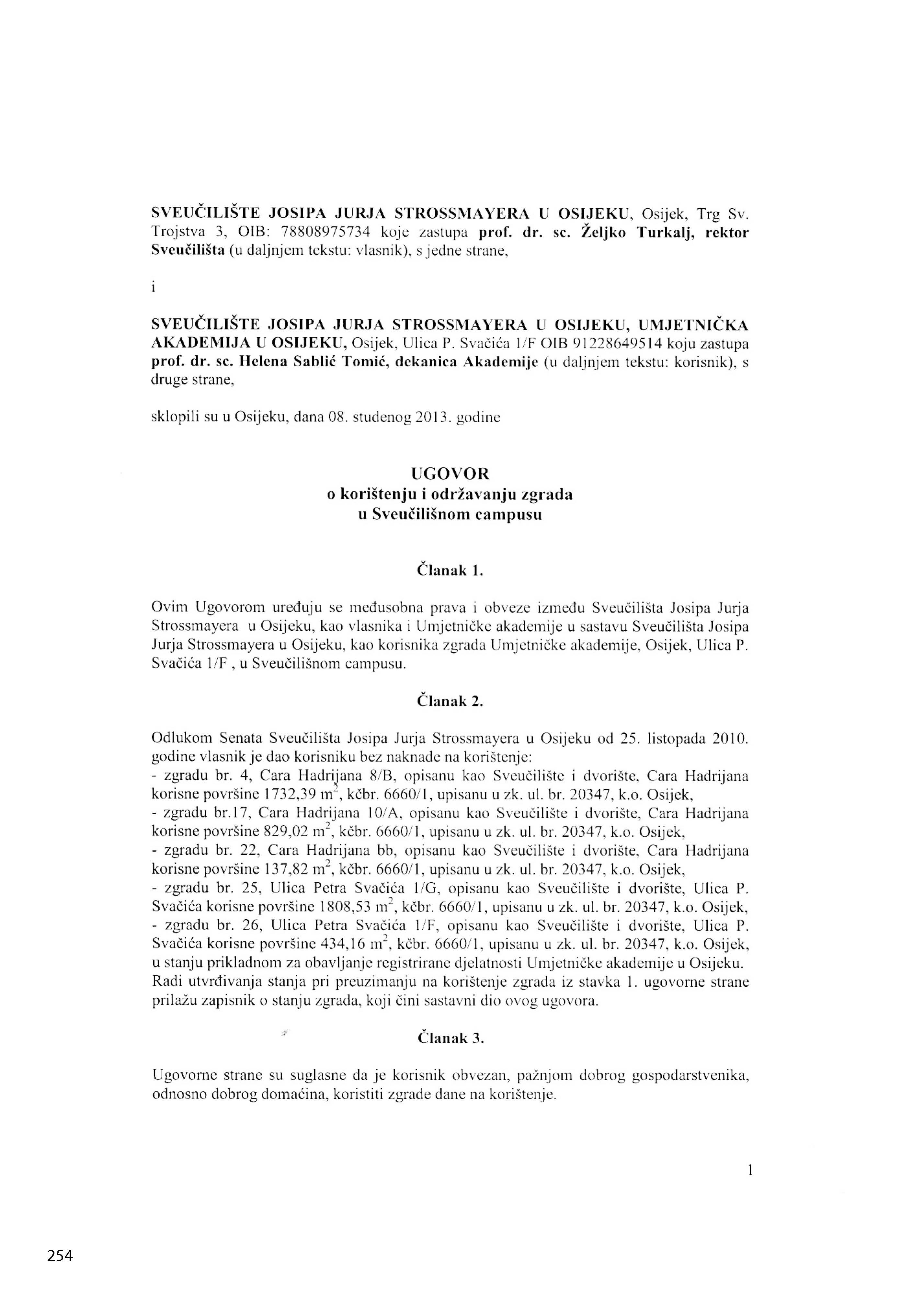 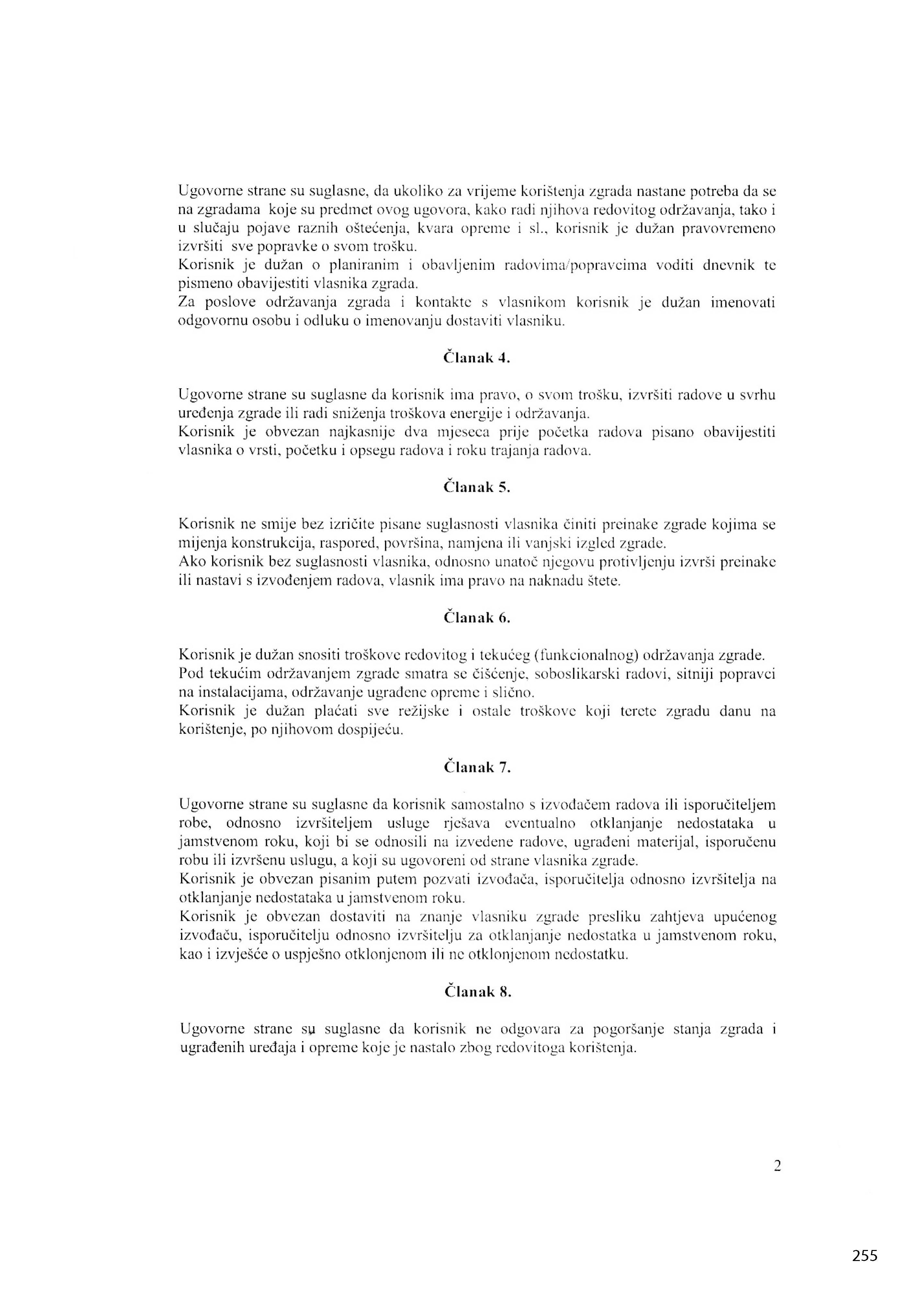 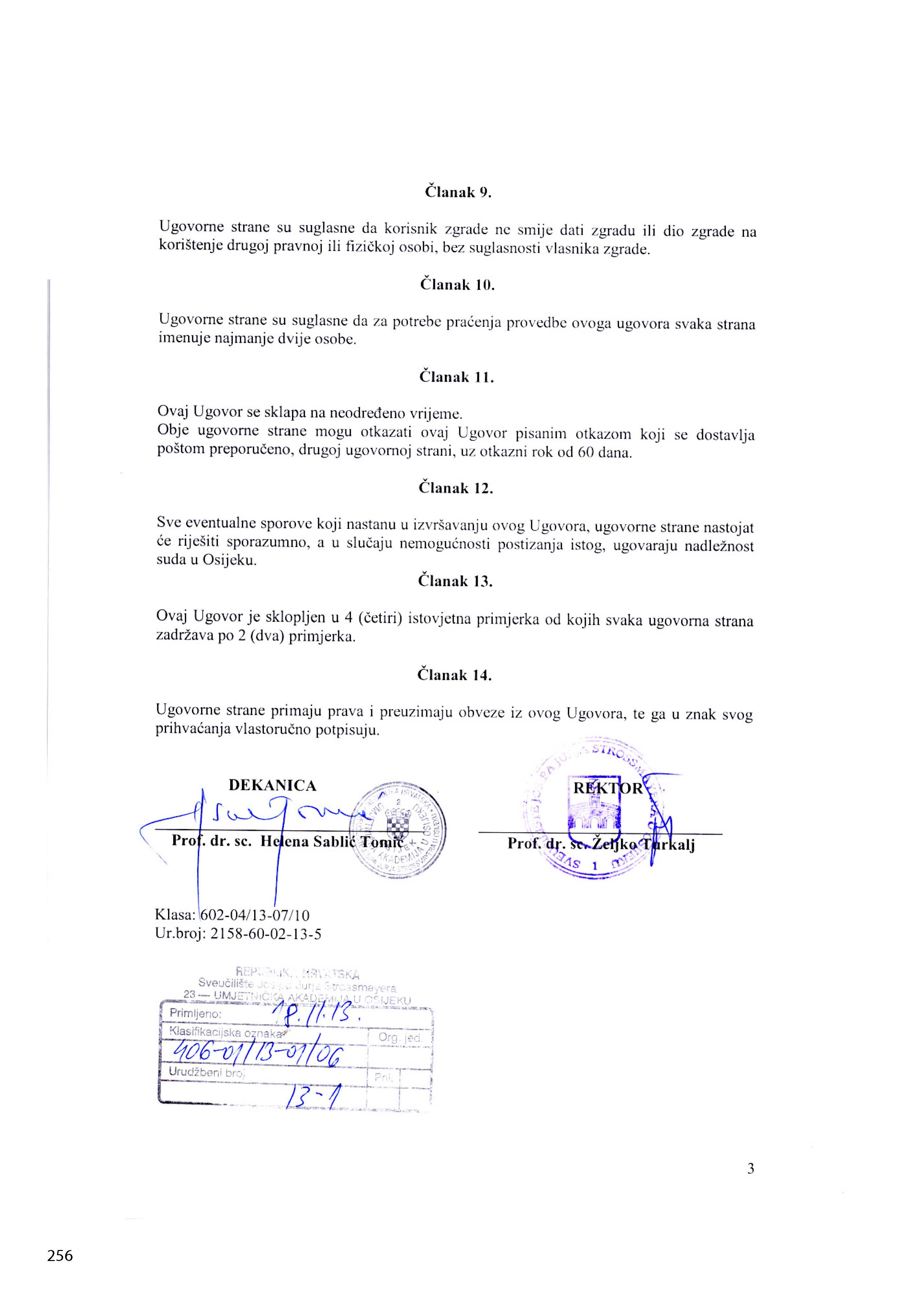 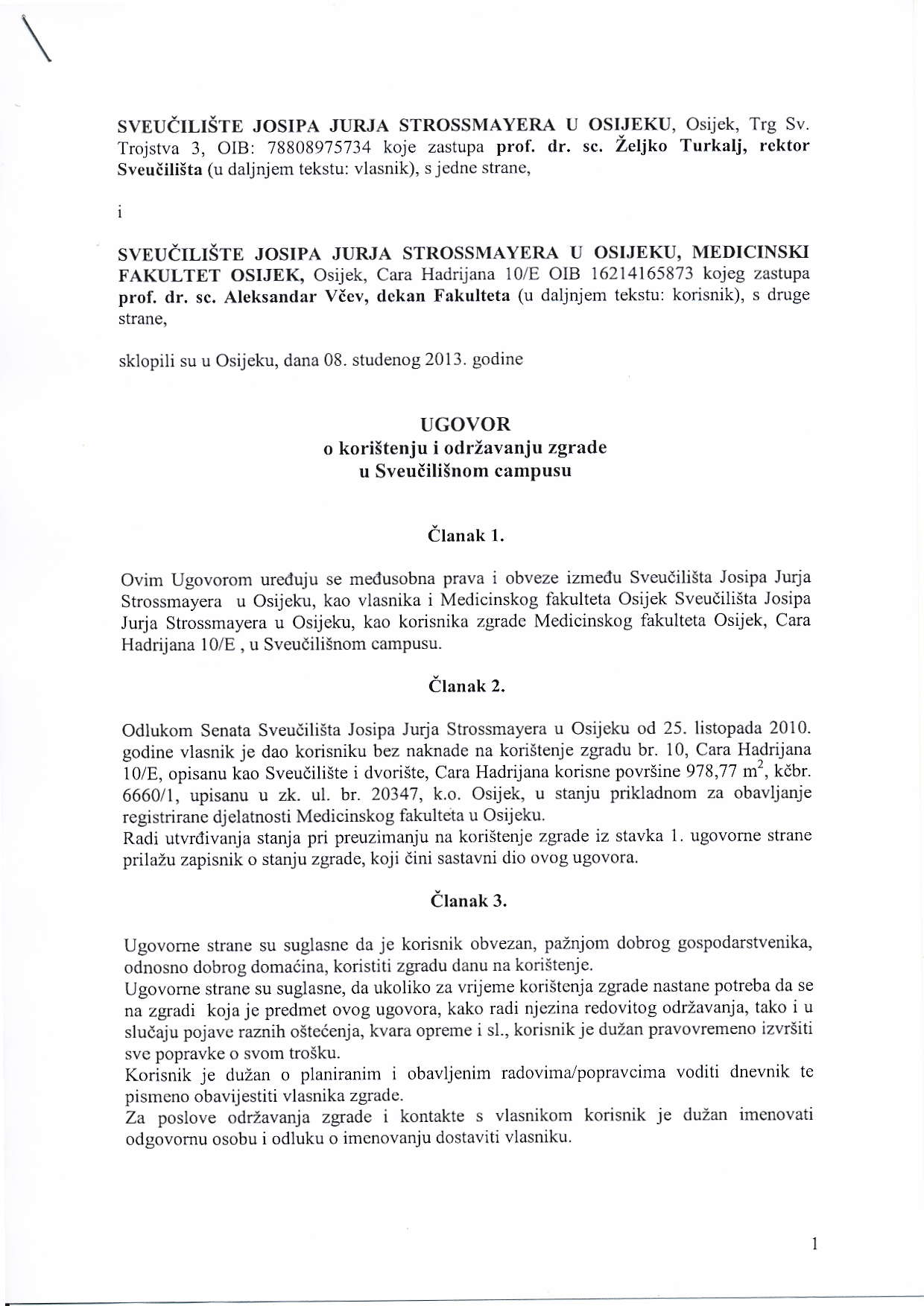 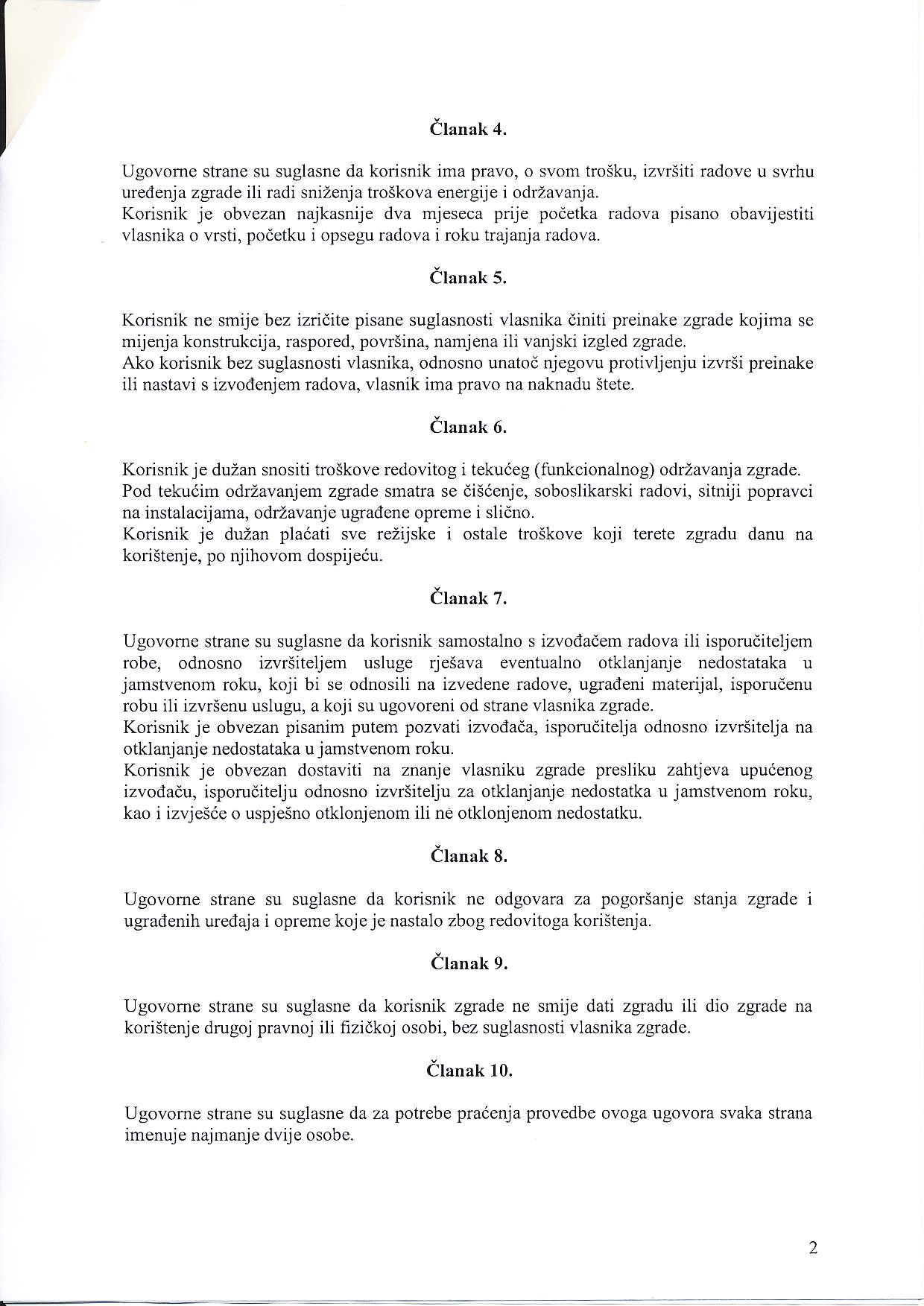 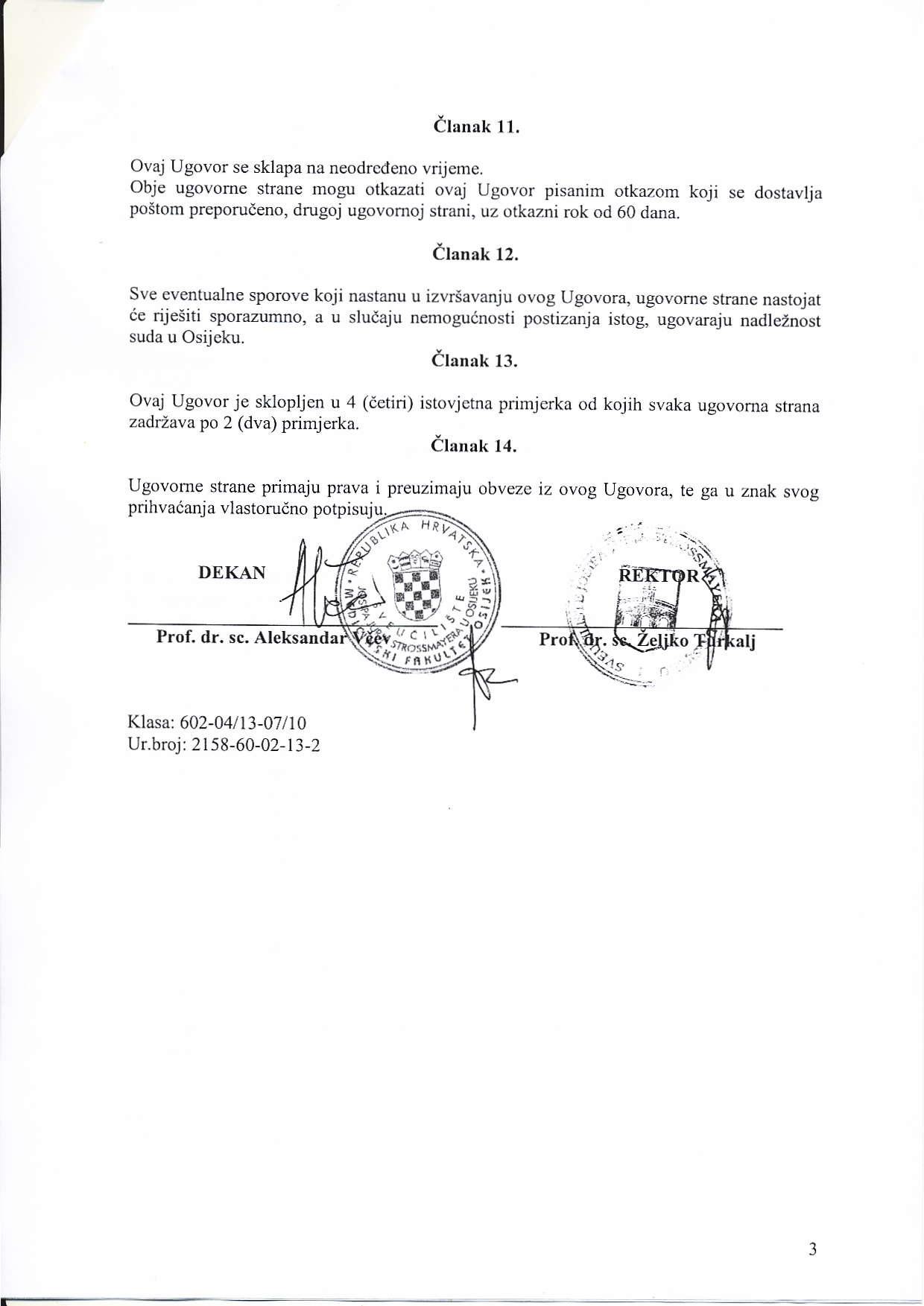 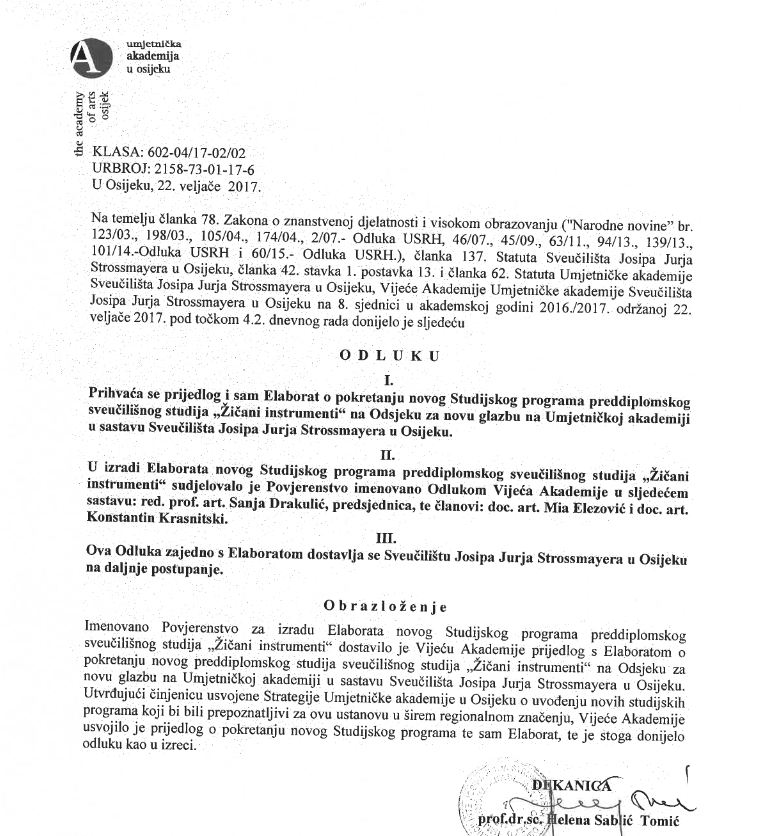 NastavnicizvanjeUmjetničko područje / grana1.Sanja DrakulićRed. prof. art.Umjetničko područje, polje glazbena umjetnost, grana kompozicija2Mia ElezovićDoc. art.Umjetničko područje, polje glazbena umjetnost, grana reprodukcija3.Konstantin KrasnitskiDoc. art.Umjetničko područje, polje glazbena umjetnost, grana reprodukcijaProvjera posebnih znanja, vještina i sposobnosti:Glazbena umjetnostSolfeggio – pismena provjera teorije glazbe, provjera sluha i glazbene memorije preko različitih vrsta diktata i pjevanje glazbenih primjera a vistaHarmonija – pismena provjera znanja o harmoniji preko različitih vrsta harmonijskih zadataka (do dominantnog septakorda).Poznavanje glazbene literature – provjera poznavanja kapitalnih djela velikih skladatelja iz različitih razdoblja klasične glazbeProvjera pismenosti – pisanje eseja na određenu temuMotivacijski razgovor s pročelnikom odsjeka Provjera sviračkih vještina i sposobnosti:Smjer Gitara1. J. S. Bach: Dva stavka iz suita za violončelo solo u obradi V. Dešpalja.2. Dvije etidea) Fernando Sor: jedna etida iz opusa 6 ili 29.b) Jedna etida po slobodnom izboru3. Jedno cikličko djelo (moderna suita, sonatina, sonata, ... nikako ne tema s varijacijama ili barokna suita)4. Ljestvice dur i harmonijski mol (dvije ili tri oktave)Provjera sviračkih vještina i sposobnosti:Smjer Tambure1. Etida Preporučena djelaD. Kabalevski - Etida br. 3H. Bertini - EtideS. Krajna - Etide za bisernicu i bračP. Fries - Etida br. 3A. Marković – Etide I.2. Ciklična skladbaJ. S. Bach - Poloneza i Scherzo iz suite u h-moluA. Corelli - Largo i Allemande iz sonate u e-moluJ. Šišakov - Prvi koncertG. F. Händel - SonateA. Ešpaj – Tri stavka iz suite Mađarski napjevi3.Transkripcija klasične glazbeE. Grieg - ProljećeL. van Beethoven - MenuetJ. Haydn - SerenadaS. Prokofjev - Puškinski valcerN. R. Korsakov - Bumbarov letJ. Sibelius – Nocturno4. Obrada narodne glazbeZ. Šljivac -  Folklorna impresijaD. Pricker - PolkaA. Ponchielli - Ples svatovaJ. Andrić - Tambure Paje KolarićaV. Laptjev – Narodna5. Skladba hrvatskih autoraS. Krajna - Zbirka skladbi za bisernicu i bračA. Marković - Koncertantne skladbe za bisernicu i bračE. Cosseto - Preludij i rondoZ. Šljivac -  Folklorna impresijaJ. Andrić - Tambure Paje KolarićaOBVEZNI PREDMETI	PREDDIPLOMSKI SVEUČILIŠNI STUDIJ ŽIČANI INSTRUMENTIPREDDIPLOMSKI SVEUČILIŠNI STUDIJ ŽIČANI INSTRUMENTIPREDDIPLOMSKI SVEUČILIŠNI STUDIJ ŽIČANI INSTRUMENTIPREDDIPLOMSKI SVEUČILIŠNI STUDIJ ŽIČANI INSTRUMENTIPREDDIPLOMSKI SVEUČILIŠNI STUDIJ ŽIČANI INSTRUMENTIPREDDIPLOMSKI SVEUČILIŠNI STUDIJ ŽIČANI INSTRUMENTIPREDDIPLOMSKI SVEUČILIŠNI STUDIJ ŽIČANI INSTRUMENTIPREDDIPLOMSKI SVEUČILIŠNI STUDIJ ŽIČANI INSTRUMENTIPREDDIPLOMSKI SVEUČILIŠNI STUDIJ ŽIČANI INSTRUMENTIPREDDIPLOMSKI SVEUČILIŠNI STUDIJ ŽIČANI INSTRUMENTIPREDDIPLOMSKI SVEUČILIŠNI STUDIJ ŽIČANI INSTRUMENTIPREDDIPLOMSKI SVEUČILIŠNI STUDIJ ŽIČANI INSTRUMENTIZajednički stručni predmetiI sem.P S V ECTSII sem.P S VECTSIIIsem.P S VECTSIVsem.P S VECTSVsem.P S VECTSVIsem.P S VECTSUvod u kompoziciju I, II2 -  1525Harmonijski solfeggio I, II2222Ritamski solfeggio I, II2222Harmonijska analiza I, II.1  -  1 21  -  12Analiza glazbenih oblika I, II1  -  1 21  -  12Povijest muzike do 18.stoljeća1  2  -2Povijest muzike 18.stoljeća1  2  -2Povijest muzike 19.stoljeća1  2  -2Povijest muzike 20.stoljeća1  2  -2Dirigiranje usporedno I, II-   -  12-  -  12Umijeće javnog nastupa 2  1 -3Snimanje i produkcija I, II323 2Osnove glazbene industrije2  1  12Interpersonalna komunikacija I, II2222Menadžment u kulturi I, II2222Marketing i umjetnost22Biografija glazbenih obitelji2  1 -3Menadžment koncerta I, II2 -  122  -  12Projektna nastava2Završni ispit I, II11Zajednički opći predmetiZajednički opći predmetiZajednički opći predmetiZajednički opći predmetiZajednički opći predmetiZajednički opći predmetiZajednički opći predmetiZajednički opći predmetiZajednički opći predmetiZajednički opći predmetiZajednički opći predmetiZajednički opći predmetiZajednički opći predmetiEngleski jezik I, II, III, IV22222222TZK I, II, III, IV-  -  21-  -  21-  -  21-  -  21 14 13 13 13 12 15   Stručni predmeti smjera A Gitara   Stručni predmeti smjera A Gitara   Stručni predmeti smjera A Gitara   Stručni predmeti smjera A Gitara   Stručni predmeti smjera A Gitara   Stručni predmeti smjera A Gitara   Stručni predmeti smjera A Gitara   Stručni predmeti smjera A Gitara   Stručni predmeti smjera A Gitara   Stručni predmeti smjera A Gitara   Stručni predmeti smjera A Gitara   Stručni predmeti smjera A Gitara   Stručni predmeti smjera A GitaraGitara I, II, III, IV, V, VI1  -  181  -  181  -  181  -  181  -  181  -  18Komorno sviranje I, II, III, IV, V, VI222222222222Gitarski praktikum I, II1  – 131  – 13Poznavanje gitarskeliterature  I, II2222 12 12 13 13 10 10   Stručni predmeti smjera B Tambure   Stručni predmeti smjera B Tambure   Stručni predmeti smjera B Tambure   Stručni predmeti smjera B Tambure   Stručni predmeti smjera B Tambure   Stručni predmeti smjera B Tambure   Stručni predmeti smjera B Tambure   Stručni predmeti smjera B Tambure   Stručni predmeti smjera B Tambure   Stručni predmeti smjera B Tambure   Stručni predmeti smjera B Tambure   Stručni predmeti smjera B Tambure   Stručni predmeti smjera B TambureSviranje tambura I, II, III, IV, V, VI1  -  251  -  251  -  251  -  251  -  261  -  26Srodni tamburaški instrumenti I, II1  -  141  -  14Poznavanje tambu- raške literature I, II222  1  -2Klavir usporedni I, II, III, IV, V, VI121212121212Čitanje orkestralnih partitura I, II1212Dirigiranje usporedno III, IV-  -  12-  -  12Koncept i umjetnička praksa / Land Art I, II2  1  132  1  13 12 12 13 13 10 10svi obavezni 150 ECTS 26 25 26 26 22 25izborni 30 ECTS454485UKUPNO303030303030KODPREDMETSATI TJEDNOSATI TJEDNOSATI TJEDNOSATI TJEDNONASTAVNIKECTSPVSukupnoObavezni predmeti,  zajednički za sve smjeroveBOK05HARMONIJSKI SOLFEGGIO I2002Mr. sc. Oliver Oliver, viši pred.2Obavezni predmeti,  zajednički za sve smjeroveBOK06HARMONIJSKI SOLFEGGIO II2002Mr. sc. Oliver Oliver, viši pred.2Obavezni predmeti,  zajednički za sve smjeroveKUO0011UMIJEĆE JAVNOG NASTUPA2013Izv. prof. art. Tatjana Bertok Zubković3Obavezni predmeti,  zajednički za sve smjeroveBOK12SNIMANJE I PRODUKCIJA I3003doc. art. Davor Šarić2Obavezni predmeti,  zajednički za sve smjeroveBOK13SNIMANJE I PRODUKCIJA II3003doc. art. Davor Šarić2Obavezni predmeti,  zajednički za sve smjeroveBOK14OSNOVE GLAZBENE INDUSTRIJE2114doc. art. Davor Šarić2Obavezni predmeti,  zajednički za sve smjeroveBOK15INTERPERSONALNA KOMUNIKACIJA I2002prof. dr. sc. Helena Sablić Tomić2Obavezni predmeti,  zajednički za sve smjeroveBOK16INTERPERSONALNA KOMUNIKACIJA II2002prof. dr. sc. Helena Sablić Tomić2BOK19RITAMSKI SOLFEGGIO I2002Mr. sc. Oliver Oliver, viši pred.2BOK20RITAMSKI SOLFEGGIO II2002Mr. sc. Oliver Oliver, viši pred.2BOZ01HARMONIJSKA ANALIZA I1102Mr. sc. Oliver Oliver, viši pred.          Tihomir Ranogajec, ass.2BOZ02HARMONIJSKA ANALIZA II1102Mr. sc. Oliver Oliver, viši pred.Tihomir Ranogajec, ass.2BOK25ANALIZA GLAZBENIH OBLIKA I1102Red. prof. art. Davor BobićAna Popović, ass.2BOK26ANALIZA GLAZBENIH OBLIKA II1102Red. prof. art. Davor BobićAna Popović, ass.2BOK27POVIJEST MUZIKE DO 18. STOLJEĆA1022Red. prof. art. Sanja Drakulić Ana Popović, ass.2BOK28POVIJEST MUZIKE 18. STOLJEĆA1022Red. prof. art. Sanja Drakulić Ana Popović, ass. 2BOK46DIRIGIRANJE USPOREDNO I0101Tihomir Ranogajec, ass.2BOK47DIRIGIRANJE USPOREDNO II0101Tihomir Ranogajec, ass.2BOK29MENADŽMENT U KULTURI I2002Izv. prof. art. Robert Raponja2BOK30MENADŽMENT U KULTURI II2002Izv. prof. art. Robert Raponja2BOZ03UVOD U KOMPOZICIJU I2103Red. prof. art. Sanda MajurecMr. sc. Oliver Oliver, viši pred.5BOZ04UVOD U KOMPOZICIJU II2002Red. prof. art. Sanda MajurecMr. sc. Oliver Oliver, viši pred.5BOK39POVIJEST MUZIKE  19. STOLJEĆA1023Red. prof. art. Sanja Drakulić Ana Popović,ass.2BOK40POVIJEST MUZIKE  20. STOLJEĆA1022Red. prof. art. Sanja Drakulić Ana Popović,ass.2BOK41MARKETING I UMJETNOST2002Izv. prof. art. Robert Raponja2BOK42MENADŽMENT KONCERTA I2103Red. prof. art. Davor BobićDoc. art. Mia Elezović2BOK43MENADŽMENT KONCERTA II2103Red. prof. art. Davor BobićDoc. art. Mia Elezović2BOK44BIOGRAFIJE GLAZBENIH OBITELJI2013Prof.dr.sc Helena Sablić Tomić2KODPREDMETSATI TJEDNOSATI TJEDNOSATI TJEDNOSATI TJEDNONASTAVNIKECTSPVSukupnoLKBA001ENGLESKI JEZIK I2002Jurica Novaković, pred.2LKBA002ENGLESKI JEZIK II2002Jurica Novaković, pred. 2LKBA051TZK I0202Zoran Pupovac, pred.1LKBA052TZK II0202Zoran Pupovac, pred. 1LKBA003ENGLESKI JEZIK III2002Jurica Novaković, pred.2LKBA004ENGLESKI JEZIK IV2002Jurica Novaković, pred. 2LKBA053TZK III0202Zoran Pupovac, pred.1LKBA054TZK IV0202Zoran Pupovac, pred. 1KODPREDMETSATI TJEDNOSATI TJEDNOSATI TJEDNOSATI TJEDNONASTAVNIKECTSPVSukupnoBOZ05GITARA I1102Izv. prof. art. Xhevdet Sahatxhija8BOZ06GITARA II1102Izv. prof. art. Xhevdet Sahatxhija 8BOZ07KOMORNO SVIRANJE I2002Doc. art. Mia Elezović2BOZ08KOMORNO SVIRANJE II2002Doc. art. Mia Elezović 2BOZ09POZNAVANJE GITARSKE LITERATURE I2002Red. prof. art. Sanja Drakulić2BOZ10POZNAVANJE GITARSKE LITERATURE II2002Red. prof. art. Sanja Drakulić 2BOZ11SVIRANJE TAMBURA I1203Prof. dr. sc. Dragan DautovskiTihomir Ranogajec, ass.5BOZ12SVIRANJE TAMBURA II1203Prof. dr. sc. Dragan DautovskiTihomir Ranogajec, ass.5BOK03KLAVIR USPOREDNI I1001Doc. art. Konstantin Krasnitski 2BOK04KLAVIR USPOREDNI II1001Doc. art. Konstantin Krasnitski2BOK10 ČITANJE ORKESTRALNIH PARTITURA I1001Red. prof. art. Sanja Drakulić 2BOK11ČITANJE ORKESTRALNIH PARTITURA II1001Red. prof. art. Sanja Drakulić 2LKBA455KONCEPT I UMJETNIČKA PRAKSA/LAND ART I2114Izv. prof. art. Vladimir Frelih 3LKBA456KONCEPT I UMJETNIČKA PRAKSA/LAND ART II2114Izv. prof. art. Vladimir Frelih3BOZ13GITARA III1102Izv. prof. art. Xhevdet Sahatxhija8BOZ14GITARA IV1102Izv. prof. art. Xhevdet Sahatxhija 8BOZ15KOMORNO SVIRANJE III2002Doc. art. Mia Elezović2BOZ16KOMORNO SVIRANJE IV2002Doc. art. Mia Elezović2BOZ17GITARSKI PRAKTIKUM I1102Izv. prof. art. Xhevdet Sahatxhija3BOZ18GITARSKI PRAKTIKUM II1102Izv. prof. art. Xhevdet Sahatxhija 3BOZ19SVIRANJE TAMBURA III1202Prof. dr. sc. Dragan DautovskiTihomir Ranogajec, ass.5BOZ20SVIRANJE TAMBURA IV1202Prof. dr. sc. Dragan DautovskiTihomir Ranogajec, ass.5BOZ21SRODNI TAMBURAŠKI INSTRUMENTI I1102Prof. dr. sc. Dario Cebić Tihomir Ranogajec, ass 4BOZ22SRODNI TAMBURAŠKI INSTRUMENTI II1102Prof. dr. sc. Dario Cebić Tihomir Ranogajec, ass4BOZ23POZNAVANJE TAMBURAŠKE LITERATURE I2002Red. prof. art. Davor BobićProf. dr. sc.Dario Cebić 2BOZ24POZNAVANJE TAMBURAŠKE LITERATURE II2013Red. prof. art. Davor BobićProf. dr. sc.Dario Cebić2BOK17KLAVIR USPOREDNI III1001Doc. art. Konstantin Krasnitski2BOK18KLAVIR USPOREDNI IV1001Doc. art. Konstantin Krasnitski2BOZ25GITARA V1102Izv. prof. art. Xhevdet Sahatxhija 8BOZ26GITARA VI1102Izv. prof. art. Xhevdet Sahatxhija 8BOZ27KOMORNO SVIRANJE V2002Doc. art. Mia Elezović2BOZ28KOMORNO SVIRANJE VI2002Doc. art. Mia Elezović 2BOZ29SVIRANJE TAMBURA V1203Prof. dr. sc. Dragan DautovskiTihomir Ranogajec, ass.6BOZ30SVIRANJE TAMBURA VI1203Prof. dr. sc. Dragan DautovskiTihomir Ranogajec, ass.6BOK31KLAVIR USPOREDNI V1001Doc. art. Konstantin Krasnitski2BOK32KLAVIR USPOREDNI VI1001Doc. art. Konstantin Krasnitski 2BOZ31DIRIGIRANJE USPOREDNO III0101Tihomir Ranogajec, ass.2BOZ32DIRIGIRANJE USPOREDNO IV0101Tihomir Ranogajec, ass. 2KODPREDMETSATI TJEDNOSATI TJEDNOSATI TJEDNOSATI TJEDNONASTAVNIKECTSPVSukupnoBIZ01KLAVIR USPOREDNI I*1001Doc. art. Konstantin Krasnitski2BIZ02KLAVIR USPOREDNI II*1001Doc. art. Konstantin Krasnitski2BIZ03POLIFONIJA DO BAROKA2103Red. prof. art. Davor Bobić Ana Popović, ass.3BIZ04POLIFONIJA BAROKA2103Red. prof. Davor Bobić Ana Popović, ass.3BIZ05GLAZBALA0022Mr. sc. Oliver Oliver, viši pred. 3BIZ06 ČITANJE ORKESTRALNIH PARTITURA I*1001Red. prof. art. Sanja Drakulić2BIZ07ČITANJE ORKESTRALNIH PARTITURA II*1001Red. prof. art. Sanja Drakulić 2BIZ08KLAVIR USPOREDNI III*1001Doc. art. Konstantin Krasnitski2BIZ09KLAVIR USPOREDNI IV*1001Doc. art. Konstantin Krasnitski 2BIZ10INSTRUMENTALNA POLIFONIJA I2103Red. prof. art. Davor Bobić Ana Popović, ass.3BIZ11INSTRUMENTALNA POLIFONIJA II2103Red. prof. art. Davor Bobić Ana Popović, ass.3BIZ12HARMONIJA BAROKA2204Red. prof. art. Sanda Majurec Bianca Ban, ass.  3BIZ13HARMONIJA KLASICIZMA2204Red. prof. art. Sanda Majurec Bianca Ban, ass.  3BIZ14POLIFONI SOLFEGGIO I2002Mr. sc. Oliver Oliver, viši pred.2BIZ15POLIFONI SOLFEGGIO II2002Mr. sc. Oliver Oliver, viši pred.2BIZ16HARMONIJA ROMANTIZMA I2204Red. prof. art. Sanda Majurec Bianca Ban, ass.  3BIZ17HARMONIJA ROMANTIZMA II2204Red. prof. art. Sanda Majurec Bianca Ban,ass.  3BIZ18INSTRUMENTACIJA I1102Red. prof. art. Sanja Drakulić Bianca Ban, ass.3BIZ19INSTRUMENTACIJA II1102Red. prof. art. Sanja Drakulić Bianca Ban, ass. 3BIZ20DIRIGIRANJE USPOREDNO I*0101Tihomir Ranogajec, ass.2BIZ21DIRIGIRANJE USPOREDNO II*0101Tihomir Ranogajec, ass. 2BING01RAČUNALO U GLAZBI I2002Mr. sc. Oliver Oliver, viši pred.3BING02RAČUNALO U GLAZBI II2002Mr. sc. Oliver Oliver, viši pred.3LKBA331KULTURA GOVORENJA, ČITANJA I PISANJA I1012prof. dr. sc. Helena Sablić Tomić, Igor Gajin, ass.2LKBA332KULTURA GOVORANJE, ČITANJA I PISANJA II1012prof. dr. sc. Helena Sablić Tomić, Igor Gajin, ass. 2BING03MUZIČKA LITERATURA I0022Ana Popović, ass.2BING04MUZIČKA LITERATURA II0022Ana Popović, ass.2BING05MUZIČKA LITERATURA III0022Ana Popović, ass.2BING06MUZIČKA LITERATURA IV0022Ana Popović, ass.2BING07NOTOGRAFIJA2002Mr. sc. Oliver Oliver, viši pred.1BING08GLAZBENO IZDAVAŠTVO2002Mr. sc. Oliver Oliver, viši pred.1BIZ22DIRIGIRANJE USPOREDNO III*0101Tihomir Ranogajec, ass.2BIZ23DIRIGIRANJE USPOREDNO IV*0101Tihomir Ranogajec, ass. 2BING09TAMBURE USPOREDNE I*0101Tihomir Ranogajec, ass.2BING10TAMBURE USPOREDNE II*0101Tihomir Ranogajec, ass.2BING11TAMBURE USPOREDNE III*0101Tihomir Ranogajec, ass.2BING12TAMBURE USPOREDNE IV*0101Tihomir Ranogajec, ass.2BING13SVIRANJE U ORKESTRU I1304Prof. dr. sc. Dragan DautovskiTihomir Ranogajec, ass.3BING14SVIRANJE U ORKESTRU II1304Prof. dr. sc. Dragan DautovskiTihomir Ranogajec, ass.3BING15SVIRANJE U ORKESTRU III1304Prof. dr. sc. Dragan DautovskiTihomir Ranogajec, ass.3BING16SVIRANJE U ORKESTRU IV1304Prof. dr. sc. Dragan DautovskiTihomir Ranogajec, ass.3BING17SVIRANJE U ORKESTRU V1304Prof. dr. sc. Dragan DautovskiTihomir Ranogajec, ass.3BING18SVIRANJE U ORKESTRU VI1304Prof. dr. sc. Dragan DautovskiTihomir Ranogajec, ass.3LKBA512WEB DIZAJN2002Antonija Matić, pred., Tomislav Marijanović, viši tehn. sur.2BING16KULTURNA PRAKSA -1BING17PROJEKTNA NASTAVAMentor na projektu2KUO0008MEDIJI I KULTURA1023doc. art. Davor Šarić3Opće informacije Opće informacije Opće informacije Opće informacije Opće informacije Opće informacije Opće informacije Opće informacije Opće informacije Opće informacije Opće informacije Opće informacije Naziv predmeta Naziv predmeta Naziv predmeta HARMONIJSKI SOLFEGGIO IHARMONIJSKI SOLFEGGIO IHARMONIJSKI SOLFEGGIO IHARMONIJSKI SOLFEGGIO IHARMONIJSKI SOLFEGGIO IHARMONIJSKI SOLFEGGIO IHARMONIJSKI SOLFEGGIO IHARMONIJSKI SOLFEGGIO IHARMONIJSKI SOLFEGGIO INositelj predmeta Nositelj predmeta Nositelj predmeta v. pred. Oliver Oliverv. pred. Oliver Oliverv. pred. Oliver Oliverv. pred. Oliver Oliverv. pred. Oliver Oliverv. pred. Oliver Oliverv. pred. Oliver Oliverv. pred. Oliver Oliverv. pred. Oliver OliverSuradnik na predmetuSuradnik na predmetuSuradnik na predmetuStudijski programStudijski programStudijski programSveučilišni preddiplomski studij Žičani instrumentiSveučilišni preddiplomski studij Žičani instrumentiSveučilišni preddiplomski studij Žičani instrumentiSveučilišni preddiplomski studij Žičani instrumentiSveučilišni preddiplomski studij Žičani instrumentiSveučilišni preddiplomski studij Žičani instrumentiSveučilišni preddiplomski studij Žičani instrumentiSveučilišni preddiplomski studij Žičani instrumentiSveučilišni preddiplomski studij Žičani instrumentiŠifra predmetaŠifra predmetaŠifra predmetaBOK05BOK05BOK05BOK05BOK05BOK05BOK05BOK05BOK05Status predmetaStatus predmetaStatus predmetaObavezniObavezniObavezniObavezniObavezniObavezniObavezniObavezniObavezniGodinaGodinaGodina1. godina, zimski semestar  1. godina, zimski semestar  1. godina, zimski semestar  1. godina, zimski semestar  1. godina, zimski semestar  1. godina, zimski semestar  1. godina, zimski semestar  1. godina, zimski semestar  1. godina, zimski semestar  Bodovna vrijednost i način izvođenja nastaveBodovna vrijednost i način izvođenja nastaveBodovna vrijednost i način izvođenja nastaveECTS koeficijent opterećenja studenataECTS koeficijent opterećenja studenataECTS koeficijent opterećenja studenataECTS koeficijent opterećenja studenataECTS koeficijent opterećenja studenataECTS koeficijent opterećenja studenata222Bodovna vrijednost i način izvođenja nastaveBodovna vrijednost i način izvođenja nastaveBodovna vrijednost i način izvođenja nastaveBroj sati (P+V+S)Broj sati (P+V+S)Broj sati (P+V+S)Broj sati (P+V+S)Broj sati (P+V+S)Broj sati (P+V+S)30(30+0+0)30(30+0+0)30(30+0+0)1. OPIS PREDMETA1. OPIS PREDMETA1. OPIS PREDMETA1. OPIS PREDMETA1. OPIS PREDMETA1. OPIS PREDMETA1. OPIS PREDMETA1. OPIS PREDMETA1. OPIS PREDMETA1. OPIS PREDMETA1. OPIS PREDMETA1. OPIS PREDMETA1.1. Ciljevi predmeta 1.1. Ciljevi predmeta 1.1. Ciljevi predmeta 1.1. Ciljevi predmeta 1.1. Ciljevi predmeta 1.1. Ciljevi predmeta 1.1. Ciljevi predmeta 1.1. Ciljevi predmeta 1.1. Ciljevi predmeta 1.1. Ciljevi predmeta 1.1. Ciljevi predmeta 1.1. Ciljevi predmeta Osvještavanje elemenata glazbenog jezika putem didaktičkih vježbi Rea metode i primjera iz literature. Rad na svjesnom slušanju (glazbenom diktatu), s naglaskom na harmonijski aspekt glazbe, formalnu analizu i vokalnu realizaciju.Osvještavanje elemenata glazbenog jezika putem didaktičkih vježbi Rea metode i primjera iz literature. Rad na svjesnom slušanju (glazbenom diktatu), s naglaskom na harmonijski aspekt glazbe, formalnu analizu i vokalnu realizaciju.Osvještavanje elemenata glazbenog jezika putem didaktičkih vježbi Rea metode i primjera iz literature. Rad na svjesnom slušanju (glazbenom diktatu), s naglaskom na harmonijski aspekt glazbe, formalnu analizu i vokalnu realizaciju.Osvještavanje elemenata glazbenog jezika putem didaktičkih vježbi Rea metode i primjera iz literature. Rad na svjesnom slušanju (glazbenom diktatu), s naglaskom na harmonijski aspekt glazbe, formalnu analizu i vokalnu realizaciju.Osvještavanje elemenata glazbenog jezika putem didaktičkih vježbi Rea metode i primjera iz literature. Rad na svjesnom slušanju (glazbenom diktatu), s naglaskom na harmonijski aspekt glazbe, formalnu analizu i vokalnu realizaciju.Osvještavanje elemenata glazbenog jezika putem didaktičkih vježbi Rea metode i primjera iz literature. Rad na svjesnom slušanju (glazbenom diktatu), s naglaskom na harmonijski aspekt glazbe, formalnu analizu i vokalnu realizaciju.Osvještavanje elemenata glazbenog jezika putem didaktičkih vježbi Rea metode i primjera iz literature. Rad na svjesnom slušanju (glazbenom diktatu), s naglaskom na harmonijski aspekt glazbe, formalnu analizu i vokalnu realizaciju.Osvještavanje elemenata glazbenog jezika putem didaktičkih vježbi Rea metode i primjera iz literature. Rad na svjesnom slušanju (glazbenom diktatu), s naglaskom na harmonijski aspekt glazbe, formalnu analizu i vokalnu realizaciju.Osvještavanje elemenata glazbenog jezika putem didaktičkih vježbi Rea metode i primjera iz literature. Rad na svjesnom slušanju (glazbenom diktatu), s naglaskom na harmonijski aspekt glazbe, formalnu analizu i vokalnu realizaciju.Osvještavanje elemenata glazbenog jezika putem didaktičkih vježbi Rea metode i primjera iz literature. Rad na svjesnom slušanju (glazbenom diktatu), s naglaskom na harmonijski aspekt glazbe, formalnu analizu i vokalnu realizaciju.Osvještavanje elemenata glazbenog jezika putem didaktičkih vježbi Rea metode i primjera iz literature. Rad na svjesnom slušanju (glazbenom diktatu), s naglaskom na harmonijski aspekt glazbe, formalnu analizu i vokalnu realizaciju.Osvještavanje elemenata glazbenog jezika putem didaktičkih vježbi Rea metode i primjera iz literature. Rad na svjesnom slušanju (glazbenom diktatu), s naglaskom na harmonijski aspekt glazbe, formalnu analizu i vokalnu realizaciju.1.2. Uvjeti za upis predmeta1.2. Uvjeti za upis predmeta1.2. Uvjeti za upis predmeta1.2. Uvjeti za upis predmeta1.2. Uvjeti za upis predmeta1.2. Uvjeti za upis predmeta1.2. Uvjeti za upis predmeta1.2. Uvjeti za upis predmeta1.2. Uvjeti za upis predmeta1.2. Uvjeti za upis predmeta1.2. Uvjeti za upis predmeta1.2. Uvjeti za upis predmetaNema posebnih uvjetaNema posebnih uvjetaNema posebnih uvjetaNema posebnih uvjetaNema posebnih uvjetaNema posebnih uvjetaNema posebnih uvjetaNema posebnih uvjetaNema posebnih uvjetaNema posebnih uvjetaNema posebnih uvjetaNema posebnih uvjeta1.3. Očekivani ishodi učenja za predmet 1.3. Očekivani ishodi učenja za predmet 1.3. Očekivani ishodi učenja za predmet 1.3. Očekivani ishodi učenja za predmet 1.3. Očekivani ishodi učenja za predmet 1.3. Očekivani ishodi učenja za predmet 1.3. Očekivani ishodi učenja za predmet 1.3. Očekivani ishodi učenja za predmet 1.3. Očekivani ishodi učenja za predmet 1.3. Očekivani ishodi učenja za predmet 1.3. Očekivani ishodi učenja za predmet 1.3. Očekivani ishodi učenja za predmet Po završetku kolegija student će:Interpretirati sposobnosti intoniranja i opažanja intervala i akorada u dvoglasju, troglasju i četveroglasju u dijatonici.Identificirati slušne mogućnosti određivanja funkcija pojedinih akorada i prikazati sposobnost njihovog zapisivanja.Povezati slušanje i opažanje simultanih harmonijskih veza s logikom povezivanja akorada u harmonijskim progresijama.Slušno odrediti promjena tonaliteta i uloge modulacija u glazbenom obliku.Razviti svijest o harmonijskom jeziku određenih autora i prepoznavanje primjera iz glazbene literature.Po završetku kolegija student će:Interpretirati sposobnosti intoniranja i opažanja intervala i akorada u dvoglasju, troglasju i četveroglasju u dijatonici.Identificirati slušne mogućnosti određivanja funkcija pojedinih akorada i prikazati sposobnost njihovog zapisivanja.Povezati slušanje i opažanje simultanih harmonijskih veza s logikom povezivanja akorada u harmonijskim progresijama.Slušno odrediti promjena tonaliteta i uloge modulacija u glazbenom obliku.Razviti svijest o harmonijskom jeziku određenih autora i prepoznavanje primjera iz glazbene literature.Po završetku kolegija student će:Interpretirati sposobnosti intoniranja i opažanja intervala i akorada u dvoglasju, troglasju i četveroglasju u dijatonici.Identificirati slušne mogućnosti određivanja funkcija pojedinih akorada i prikazati sposobnost njihovog zapisivanja.Povezati slušanje i opažanje simultanih harmonijskih veza s logikom povezivanja akorada u harmonijskim progresijama.Slušno odrediti promjena tonaliteta i uloge modulacija u glazbenom obliku.Razviti svijest o harmonijskom jeziku određenih autora i prepoznavanje primjera iz glazbene literature.Po završetku kolegija student će:Interpretirati sposobnosti intoniranja i opažanja intervala i akorada u dvoglasju, troglasju i četveroglasju u dijatonici.Identificirati slušne mogućnosti određivanja funkcija pojedinih akorada i prikazati sposobnost njihovog zapisivanja.Povezati slušanje i opažanje simultanih harmonijskih veza s logikom povezivanja akorada u harmonijskim progresijama.Slušno odrediti promjena tonaliteta i uloge modulacija u glazbenom obliku.Razviti svijest o harmonijskom jeziku određenih autora i prepoznavanje primjera iz glazbene literature.Po završetku kolegija student će:Interpretirati sposobnosti intoniranja i opažanja intervala i akorada u dvoglasju, troglasju i četveroglasju u dijatonici.Identificirati slušne mogućnosti određivanja funkcija pojedinih akorada i prikazati sposobnost njihovog zapisivanja.Povezati slušanje i opažanje simultanih harmonijskih veza s logikom povezivanja akorada u harmonijskim progresijama.Slušno odrediti promjena tonaliteta i uloge modulacija u glazbenom obliku.Razviti svijest o harmonijskom jeziku određenih autora i prepoznavanje primjera iz glazbene literature.Po završetku kolegija student će:Interpretirati sposobnosti intoniranja i opažanja intervala i akorada u dvoglasju, troglasju i četveroglasju u dijatonici.Identificirati slušne mogućnosti određivanja funkcija pojedinih akorada i prikazati sposobnost njihovog zapisivanja.Povezati slušanje i opažanje simultanih harmonijskih veza s logikom povezivanja akorada u harmonijskim progresijama.Slušno odrediti promjena tonaliteta i uloge modulacija u glazbenom obliku.Razviti svijest o harmonijskom jeziku određenih autora i prepoznavanje primjera iz glazbene literature.Po završetku kolegija student će:Interpretirati sposobnosti intoniranja i opažanja intervala i akorada u dvoglasju, troglasju i četveroglasju u dijatonici.Identificirati slušne mogućnosti određivanja funkcija pojedinih akorada i prikazati sposobnost njihovog zapisivanja.Povezati slušanje i opažanje simultanih harmonijskih veza s logikom povezivanja akorada u harmonijskim progresijama.Slušno odrediti promjena tonaliteta i uloge modulacija u glazbenom obliku.Razviti svijest o harmonijskom jeziku određenih autora i prepoznavanje primjera iz glazbene literature.Po završetku kolegija student će:Interpretirati sposobnosti intoniranja i opažanja intervala i akorada u dvoglasju, troglasju i četveroglasju u dijatonici.Identificirati slušne mogućnosti određivanja funkcija pojedinih akorada i prikazati sposobnost njihovog zapisivanja.Povezati slušanje i opažanje simultanih harmonijskih veza s logikom povezivanja akorada u harmonijskim progresijama.Slušno odrediti promjena tonaliteta i uloge modulacija u glazbenom obliku.Razviti svijest o harmonijskom jeziku određenih autora i prepoznavanje primjera iz glazbene literature.Po završetku kolegija student će:Interpretirati sposobnosti intoniranja i opažanja intervala i akorada u dvoglasju, troglasju i četveroglasju u dijatonici.Identificirati slušne mogućnosti određivanja funkcija pojedinih akorada i prikazati sposobnost njihovog zapisivanja.Povezati slušanje i opažanje simultanih harmonijskih veza s logikom povezivanja akorada u harmonijskim progresijama.Slušno odrediti promjena tonaliteta i uloge modulacija u glazbenom obliku.Razviti svijest o harmonijskom jeziku određenih autora i prepoznavanje primjera iz glazbene literature.Po završetku kolegija student će:Interpretirati sposobnosti intoniranja i opažanja intervala i akorada u dvoglasju, troglasju i četveroglasju u dijatonici.Identificirati slušne mogućnosti određivanja funkcija pojedinih akorada i prikazati sposobnost njihovog zapisivanja.Povezati slušanje i opažanje simultanih harmonijskih veza s logikom povezivanja akorada u harmonijskim progresijama.Slušno odrediti promjena tonaliteta i uloge modulacija u glazbenom obliku.Razviti svijest o harmonijskom jeziku određenih autora i prepoznavanje primjera iz glazbene literature.Po završetku kolegija student će:Interpretirati sposobnosti intoniranja i opažanja intervala i akorada u dvoglasju, troglasju i četveroglasju u dijatonici.Identificirati slušne mogućnosti određivanja funkcija pojedinih akorada i prikazati sposobnost njihovog zapisivanja.Povezati slušanje i opažanje simultanih harmonijskih veza s logikom povezivanja akorada u harmonijskim progresijama.Slušno odrediti promjena tonaliteta i uloge modulacija u glazbenom obliku.Razviti svijest o harmonijskom jeziku određenih autora i prepoznavanje primjera iz glazbene literature.Po završetku kolegija student će:Interpretirati sposobnosti intoniranja i opažanja intervala i akorada u dvoglasju, troglasju i četveroglasju u dijatonici.Identificirati slušne mogućnosti određivanja funkcija pojedinih akorada i prikazati sposobnost njihovog zapisivanja.Povezati slušanje i opažanje simultanih harmonijskih veza s logikom povezivanja akorada u harmonijskim progresijama.Slušno odrediti promjena tonaliteta i uloge modulacija u glazbenom obliku.Razviti svijest o harmonijskom jeziku određenih autora i prepoznavanje primjera iz glazbene literature.1.4. Sadržaj predmeta1.4. Sadržaj predmeta1.4. Sadržaj predmeta1.4. Sadržaj predmeta1.4. Sadržaj predmeta1.4. Sadržaj predmeta1.4. Sadržaj predmeta1.4. Sadržaj predmeta1.4. Sadržaj predmeta1.4. Sadržaj predmeta1.4. Sadržaj predmeta1.4. Sadržaj predmetaIntoniranje intervala, trozvuka i četverozvuka. Višeglasni diktati uz harmonijsku analizu odslušanih primjera iz razdoblja baroka i klasicizma. Višeglasno pjevanje zadanih harmonijskih progresija i glazbenih primjera iz literature. Razvoj na osvještavanju harmonijskih slogova u vokalnoj i instrumentalnoj glazbi.Intoniranje intervala, trozvuka i četverozvuka. Višeglasni diktati uz harmonijsku analizu odslušanih primjera iz razdoblja baroka i klasicizma. Višeglasno pjevanje zadanih harmonijskih progresija i glazbenih primjera iz literature. Razvoj na osvještavanju harmonijskih slogova u vokalnoj i instrumentalnoj glazbi.Intoniranje intervala, trozvuka i četverozvuka. Višeglasni diktati uz harmonijsku analizu odslušanih primjera iz razdoblja baroka i klasicizma. Višeglasno pjevanje zadanih harmonijskih progresija i glazbenih primjera iz literature. Razvoj na osvještavanju harmonijskih slogova u vokalnoj i instrumentalnoj glazbi.Intoniranje intervala, trozvuka i četverozvuka. Višeglasni diktati uz harmonijsku analizu odslušanih primjera iz razdoblja baroka i klasicizma. Višeglasno pjevanje zadanih harmonijskih progresija i glazbenih primjera iz literature. Razvoj na osvještavanju harmonijskih slogova u vokalnoj i instrumentalnoj glazbi.Intoniranje intervala, trozvuka i četverozvuka. Višeglasni diktati uz harmonijsku analizu odslušanih primjera iz razdoblja baroka i klasicizma. Višeglasno pjevanje zadanih harmonijskih progresija i glazbenih primjera iz literature. Razvoj na osvještavanju harmonijskih slogova u vokalnoj i instrumentalnoj glazbi.Intoniranje intervala, trozvuka i četverozvuka. Višeglasni diktati uz harmonijsku analizu odslušanih primjera iz razdoblja baroka i klasicizma. Višeglasno pjevanje zadanih harmonijskih progresija i glazbenih primjera iz literature. Razvoj na osvještavanju harmonijskih slogova u vokalnoj i instrumentalnoj glazbi.Intoniranje intervala, trozvuka i četverozvuka. Višeglasni diktati uz harmonijsku analizu odslušanih primjera iz razdoblja baroka i klasicizma. Višeglasno pjevanje zadanih harmonijskih progresija i glazbenih primjera iz literature. Razvoj na osvještavanju harmonijskih slogova u vokalnoj i instrumentalnoj glazbi.Intoniranje intervala, trozvuka i četverozvuka. Višeglasni diktati uz harmonijsku analizu odslušanih primjera iz razdoblja baroka i klasicizma. Višeglasno pjevanje zadanih harmonijskih progresija i glazbenih primjera iz literature. Razvoj na osvještavanju harmonijskih slogova u vokalnoj i instrumentalnoj glazbi.Intoniranje intervala, trozvuka i četverozvuka. Višeglasni diktati uz harmonijsku analizu odslušanih primjera iz razdoblja baroka i klasicizma. Višeglasno pjevanje zadanih harmonijskih progresija i glazbenih primjera iz literature. Razvoj na osvještavanju harmonijskih slogova u vokalnoj i instrumentalnoj glazbi.Intoniranje intervala, trozvuka i četverozvuka. Višeglasni diktati uz harmonijsku analizu odslušanih primjera iz razdoblja baroka i klasicizma. Višeglasno pjevanje zadanih harmonijskih progresija i glazbenih primjera iz literature. Razvoj na osvještavanju harmonijskih slogova u vokalnoj i instrumentalnoj glazbi.Intoniranje intervala, trozvuka i četverozvuka. Višeglasni diktati uz harmonijsku analizu odslušanih primjera iz razdoblja baroka i klasicizma. Višeglasno pjevanje zadanih harmonijskih progresija i glazbenih primjera iz literature. Razvoj na osvještavanju harmonijskih slogova u vokalnoj i instrumentalnoj glazbi.Intoniranje intervala, trozvuka i četverozvuka. Višeglasni diktati uz harmonijsku analizu odslušanih primjera iz razdoblja baroka i klasicizma. Višeglasno pjevanje zadanih harmonijskih progresija i glazbenih primjera iz literature. Razvoj na osvještavanju harmonijskih slogova u vokalnoj i instrumentalnoj glazbi.1.5. Vrste izvođenja nastave 1.5. Vrste izvođenja nastave 1.5. Vrste izvođenja nastave 1.5. Vrste izvođenja nastave 1.5. Vrste izvođenja nastave predavanja seminari i radionice   vježbe   obrazovanje na daljinu terenska nastavapredavanja seminari i radionice   vježbe   obrazovanje na daljinu terenska nastavapredavanja seminari i radionice   vježbe   obrazovanje na daljinu terenska nastavapredavanja seminari i radionice   vježbe   obrazovanje na daljinu terenska nastavapredavanja seminari i radionice   vježbe   obrazovanje na daljinu terenska nastava samostalni zadaci   multimedija i mreža   laboratorij mentorski radostalo ____________ samostalni zadaci   multimedija i mreža   laboratorij mentorski radostalo ____________1.6. Komentari1.6. Komentari1.6. Komentari1.6. Komentari1.6. Komentari1.7. Obveze studenata1.7. Obveze studenata1.7. Obveze studenata1.7. Obveze studenata1.7. Obveze studenata1.7. Obveze studenata1.7. Obveze studenata1.7. Obveze studenata1.7. Obveze studenata1.7. Obveze studenata1.7. Obveze studenata1.7. Obveze studenataRedovito pohađanje nastave, samostalno izvršavanje domaće zadaće, polaganje kolokvija i godišnjeg ispita.Redovito pohađanje nastave, samostalno izvršavanje domaće zadaće, polaganje kolokvija i godišnjeg ispita.Redovito pohađanje nastave, samostalno izvršavanje domaće zadaće, polaganje kolokvija i godišnjeg ispita.Redovito pohađanje nastave, samostalno izvršavanje domaće zadaće, polaganje kolokvija i godišnjeg ispita.Redovito pohađanje nastave, samostalno izvršavanje domaće zadaće, polaganje kolokvija i godišnjeg ispita.Redovito pohađanje nastave, samostalno izvršavanje domaće zadaće, polaganje kolokvija i godišnjeg ispita.Redovito pohađanje nastave, samostalno izvršavanje domaće zadaće, polaganje kolokvija i godišnjeg ispita.Redovito pohađanje nastave, samostalno izvršavanje domaće zadaće, polaganje kolokvija i godišnjeg ispita.Redovito pohađanje nastave, samostalno izvršavanje domaće zadaće, polaganje kolokvija i godišnjeg ispita.Redovito pohađanje nastave, samostalno izvršavanje domaće zadaće, polaganje kolokvija i godišnjeg ispita.Redovito pohađanje nastave, samostalno izvršavanje domaće zadaće, polaganje kolokvija i godišnjeg ispita.Redovito pohađanje nastave, samostalno izvršavanje domaće zadaće, polaganje kolokvija i godišnjeg ispita.1.8. Praćenje rada studenata1.8. Praćenje rada studenata1.8. Praćenje rada studenata1.8. Praćenje rada studenata1.8. Praćenje rada studenata1.8. Praćenje rada studenata1.8. Praćenje rada studenata1.8. Praćenje rada studenata1.8. Praćenje rada studenata1.8. Praćenje rada studenata1.8. Praćenje rada studenata1.8. Praćenje rada studenataPohađanje nastave0,3Aktivnost u nastaviAktivnost u nastavi0,30,3Seminarski radEksperimentalni radEksperimentalni radEksperimentalni radPismeni ispit0,5Usmeni ispitUsmeni ispit0,50,5EsejIstraživanjeIstraživanjeIstraživanjeProjektKontinuirana provjera znanjaKontinuirana provjera znanjaReferatPraktični radPraktični radPraktični radPortfolioDomaća zadaća0,41.9. Povezivanje ishoda učenja, nastavnih metoda i ocjenjivanja1.9. Povezivanje ishoda učenja, nastavnih metoda i ocjenjivanja1.9. Povezivanje ishoda učenja, nastavnih metoda i ocjenjivanja1.9. Povezivanje ishoda učenja, nastavnih metoda i ocjenjivanja1.9. Povezivanje ishoda učenja, nastavnih metoda i ocjenjivanja1.9. Povezivanje ishoda učenja, nastavnih metoda i ocjenjivanja1.9. Povezivanje ishoda učenja, nastavnih metoda i ocjenjivanja1.9. Povezivanje ishoda učenja, nastavnih metoda i ocjenjivanja1.9. Povezivanje ishoda učenja, nastavnih metoda i ocjenjivanja1.9. Povezivanje ishoda učenja, nastavnih metoda i ocjenjivanja1.9. Povezivanje ishoda učenja, nastavnih metoda i ocjenjivanja1.9. Povezivanje ishoda učenja, nastavnih metoda i ocjenjivanja1.10. Obvezatna literatura (u trenutku prijave prijedloga studijskog programa)      1.10. Obvezatna literatura (u trenutku prijave prijedloga studijskog programa)      1.10. Obvezatna literatura (u trenutku prijave prijedloga studijskog programa)      1.10. Obvezatna literatura (u trenutku prijave prijedloga studijskog programa)      1.10. Obvezatna literatura (u trenutku prijave prijedloga studijskog programa)      1.10. Obvezatna literatura (u trenutku prijave prijedloga studijskog programa)      1.10. Obvezatna literatura (u trenutku prijave prijedloga studijskog programa)      1.10. Obvezatna literatura (u trenutku prijave prijedloga studijskog programa)      1.10. Obvezatna literatura (u trenutku prijave prijedloga studijskog programa)      1.10. Obvezatna literatura (u trenutku prijave prijedloga studijskog programa)      1.10. Obvezatna literatura (u trenutku prijave prijedloga studijskog programa)      1.10. Obvezatna literatura (u trenutku prijave prijedloga studijskog programa)      Oliver O., Die Gehorbildungsmethode Rea II, Zagreb: nakl. aut., 2017.Oliver O., 777 primjera iz glazbene literature, Zagreb: nakl. aut., 2005. Oliver O., Die Gehorbildungsmethode Rea II, Zagreb: nakl. aut., 2017.Oliver O., 777 primjera iz glazbene literature, Zagreb: nakl. aut., 2005. Oliver O., Die Gehorbildungsmethode Rea II, Zagreb: nakl. aut., 2017.Oliver O., 777 primjera iz glazbene literature, Zagreb: nakl. aut., 2005. Oliver O., Die Gehorbildungsmethode Rea II, Zagreb: nakl. aut., 2017.Oliver O., 777 primjera iz glazbene literature, Zagreb: nakl. aut., 2005. Oliver O., Die Gehorbildungsmethode Rea II, Zagreb: nakl. aut., 2017.Oliver O., 777 primjera iz glazbene literature, Zagreb: nakl. aut., 2005. Oliver O., Die Gehorbildungsmethode Rea II, Zagreb: nakl. aut., 2017.Oliver O., 777 primjera iz glazbene literature, Zagreb: nakl. aut., 2005. Oliver O., Die Gehorbildungsmethode Rea II, Zagreb: nakl. aut., 2017.Oliver O., 777 primjera iz glazbene literature, Zagreb: nakl. aut., 2005. Oliver O., Die Gehorbildungsmethode Rea II, Zagreb: nakl. aut., 2017.Oliver O., 777 primjera iz glazbene literature, Zagreb: nakl. aut., 2005. Oliver O., Die Gehorbildungsmethode Rea II, Zagreb: nakl. aut., 2017.Oliver O., 777 primjera iz glazbene literature, Zagreb: nakl. aut., 2005. Oliver O., Die Gehorbildungsmethode Rea II, Zagreb: nakl. aut., 2017.Oliver O., 777 primjera iz glazbene literature, Zagreb: nakl. aut., 2005. Oliver O., Die Gehorbildungsmethode Rea II, Zagreb: nakl. aut., 2017.Oliver O., 777 primjera iz glazbene literature, Zagreb: nakl. aut., 2005. Oliver O., Die Gehorbildungsmethode Rea II, Zagreb: nakl. aut., 2017.Oliver O., 777 primjera iz glazbene literature, Zagreb: nakl. aut., 2005. 1.11. Dopunska literatura (u trenutku prijave prijedloga studijskog programa)1.11. Dopunska literatura (u trenutku prijave prijedloga studijskog programa)1.11. Dopunska literatura (u trenutku prijave prijedloga studijskog programa)1.11. Dopunska literatura (u trenutku prijave prijedloga studijskog programa)1.11. Dopunska literatura (u trenutku prijave prijedloga studijskog programa)1.11. Dopunska literatura (u trenutku prijave prijedloga studijskog programa)1.11. Dopunska literatura (u trenutku prijave prijedloga studijskog programa)1.11. Dopunska literatura (u trenutku prijave prijedloga studijskog programa)1.11. Dopunska literatura (u trenutku prijave prijedloga studijskog programa)1.11. Dopunska literatura (u trenutku prijave prijedloga studijskog programa)1.11. Dopunska literatura (u trenutku prijave prijedloga studijskog programa)1.11. Dopunska literatura (u trenutku prijave prijedloga studijskog programa)Divjaković D., Dvoglasni diktati, Beograd: FMU, 1975.Divjaković D., Troglasni i četveroglasni diktati, Beograd: FMU, 1979.Despić D., Harmonija s harmonskom analizom, Beograd: Zavod za udžbenike, 2007.Divjaković D., Dvoglasni diktati, Beograd: FMU, 1975.Divjaković D., Troglasni i četveroglasni diktati, Beograd: FMU, 1979.Despić D., Harmonija s harmonskom analizom, Beograd: Zavod za udžbenike, 2007.Divjaković D., Dvoglasni diktati, Beograd: FMU, 1975.Divjaković D., Troglasni i četveroglasni diktati, Beograd: FMU, 1979.Despić D., Harmonija s harmonskom analizom, Beograd: Zavod za udžbenike, 2007.Divjaković D., Dvoglasni diktati, Beograd: FMU, 1975.Divjaković D., Troglasni i četveroglasni diktati, Beograd: FMU, 1979.Despić D., Harmonija s harmonskom analizom, Beograd: Zavod za udžbenike, 2007.Divjaković D., Dvoglasni diktati, Beograd: FMU, 1975.Divjaković D., Troglasni i četveroglasni diktati, Beograd: FMU, 1979.Despić D., Harmonija s harmonskom analizom, Beograd: Zavod za udžbenike, 2007.Divjaković D., Dvoglasni diktati, Beograd: FMU, 1975.Divjaković D., Troglasni i četveroglasni diktati, Beograd: FMU, 1979.Despić D., Harmonija s harmonskom analizom, Beograd: Zavod za udžbenike, 2007.Divjaković D., Dvoglasni diktati, Beograd: FMU, 1975.Divjaković D., Troglasni i četveroglasni diktati, Beograd: FMU, 1979.Despić D., Harmonija s harmonskom analizom, Beograd: Zavod za udžbenike, 2007.Divjaković D., Dvoglasni diktati, Beograd: FMU, 1975.Divjaković D., Troglasni i četveroglasni diktati, Beograd: FMU, 1979.Despić D., Harmonija s harmonskom analizom, Beograd: Zavod za udžbenike, 2007.Divjaković D., Dvoglasni diktati, Beograd: FMU, 1975.Divjaković D., Troglasni i četveroglasni diktati, Beograd: FMU, 1979.Despić D., Harmonija s harmonskom analizom, Beograd: Zavod za udžbenike, 2007.Divjaković D., Dvoglasni diktati, Beograd: FMU, 1975.Divjaković D., Troglasni i četveroglasni diktati, Beograd: FMU, 1979.Despić D., Harmonija s harmonskom analizom, Beograd: Zavod za udžbenike, 2007.Divjaković D., Dvoglasni diktati, Beograd: FMU, 1975.Divjaković D., Troglasni i četveroglasni diktati, Beograd: FMU, 1979.Despić D., Harmonija s harmonskom analizom, Beograd: Zavod za udžbenike, 2007.Divjaković D., Dvoglasni diktati, Beograd: FMU, 1975.Divjaković D., Troglasni i četveroglasni diktati, Beograd: FMU, 1979.Despić D., Harmonija s harmonskom analizom, Beograd: Zavod za udžbenike, 2007.1.12. Načini praćenja kvalitete koji osiguravaju stjecanje izlaznih znanja, vještina i kompetencija1.12. Načini praćenja kvalitete koji osiguravaju stjecanje izlaznih znanja, vještina i kompetencija1.12. Načini praćenja kvalitete koji osiguravaju stjecanje izlaznih znanja, vještina i kompetencija1.12. Načini praćenja kvalitete koji osiguravaju stjecanje izlaznih znanja, vještina i kompetencija1.12. Načini praćenja kvalitete koji osiguravaju stjecanje izlaznih znanja, vještina i kompetencija1.12. Načini praćenja kvalitete koji osiguravaju stjecanje izlaznih znanja, vještina i kompetencija1.12. Načini praćenja kvalitete koji osiguravaju stjecanje izlaznih znanja, vještina i kompetencija1.12. Načini praćenja kvalitete koji osiguravaju stjecanje izlaznih znanja, vještina i kompetencija1.12. Načini praćenja kvalitete koji osiguravaju stjecanje izlaznih znanja, vještina i kompetencija1.12. Načini praćenja kvalitete koji osiguravaju stjecanje izlaznih znanja, vještina i kompetencija1.12. Načini praćenja kvalitete koji osiguravaju stjecanje izlaznih znanja, vještina i kompetencija1.12. Načini praćenja kvalitete koji osiguravaju stjecanje izlaznih znanja, vještina i kompetencijaRazgovori sa studentima tijekom kolegija i praćenje napredovanja studenata. Sveučilišna anketa.Razgovori sa studentima tijekom kolegija i praćenje napredovanja studenata. Sveučilišna anketa.Razgovori sa studentima tijekom kolegija i praćenje napredovanja studenata. Sveučilišna anketa.Razgovori sa studentima tijekom kolegija i praćenje napredovanja studenata. Sveučilišna anketa.Razgovori sa studentima tijekom kolegija i praćenje napredovanja studenata. Sveučilišna anketa.Razgovori sa studentima tijekom kolegija i praćenje napredovanja studenata. Sveučilišna anketa.Razgovori sa studentima tijekom kolegija i praćenje napredovanja studenata. Sveučilišna anketa.Razgovori sa studentima tijekom kolegija i praćenje napredovanja studenata. Sveučilišna anketa.Razgovori sa studentima tijekom kolegija i praćenje napredovanja studenata. Sveučilišna anketa.Razgovori sa studentima tijekom kolegija i praćenje napredovanja studenata. Sveučilišna anketa.Razgovori sa studentima tijekom kolegija i praćenje napredovanja studenata. Sveučilišna anketa.Razgovori sa studentima tijekom kolegija i praćenje napredovanja studenata. Sveučilišna anketa.Opće informacije Opće informacije Opće informacije Opće informacije Opće informacije Opće informacije Opće informacije Opće informacije Opće informacije Opće informacije Opće informacije Opće informacije Naziv predmeta Naziv predmeta Naziv predmeta HARMONIJSKI SOLFEGGIO IIHARMONIJSKI SOLFEGGIO IIHARMONIJSKI SOLFEGGIO IIHARMONIJSKI SOLFEGGIO IIHARMONIJSKI SOLFEGGIO IIHARMONIJSKI SOLFEGGIO IIHARMONIJSKI SOLFEGGIO IIHARMONIJSKI SOLFEGGIO IIHARMONIJSKI SOLFEGGIO IINositelj predmeta Nositelj predmeta Nositelj predmeta v. pred. Oliver Oliverv. pred. Oliver Oliverv. pred. Oliver Oliverv. pred. Oliver Oliverv. pred. Oliver Oliverv. pred. Oliver Oliverv. pred. Oliver Oliverv. pred. Oliver Oliverv. pred. Oliver OliverSuradnik na predmetuSuradnik na predmetuSuradnik na predmetuStudijski programStudijski programStudijski programSveučilišni preddiplomski studij Žičani instrumentiSveučilišni preddiplomski studij Žičani instrumentiSveučilišni preddiplomski studij Žičani instrumentiSveučilišni preddiplomski studij Žičani instrumentiSveučilišni preddiplomski studij Žičani instrumentiSveučilišni preddiplomski studij Žičani instrumentiSveučilišni preddiplomski studij Žičani instrumentiSveučilišni preddiplomski studij Žičani instrumentiSveučilišni preddiplomski studij Žičani instrumentiŠifra predmetaŠifra predmetaŠifra predmetaBOK06BOK06BOK06BOK06BOK06BOK06BOK06BOK06BOK06Status predmetaStatus predmetaStatus predmetaObavezniObavezniObavezniObavezniObavezniObavezniObavezniObavezniObavezniGodinaGodinaGodina1. godina, ljetni semestar  1. godina, ljetni semestar  1. godina, ljetni semestar  1. godina, ljetni semestar  1. godina, ljetni semestar  1. godina, ljetni semestar  1. godina, ljetni semestar  1. godina, ljetni semestar  1. godina, ljetni semestar  Bodovna vrijednost i način izvođenja nastaveBodovna vrijednost i način izvođenja nastaveBodovna vrijednost i način izvođenja nastaveECTS koeficijent opterećenja studenataECTS koeficijent opterećenja studenataECTS koeficijent opterećenja studenataECTS koeficijent opterećenja studenataECTS koeficijent opterećenja studenataECTS koeficijent opterećenja studenata222Bodovna vrijednost i način izvođenja nastaveBodovna vrijednost i način izvođenja nastaveBodovna vrijednost i način izvođenja nastaveBroj sati (P+V+S)Broj sati (P+V+S)Broj sati (P+V+S)Broj sati (P+V+S)Broj sati (P+V+S)Broj sati (P+V+S)30(30+0+0)30(30+0+0)30(30+0+0)1. OPIS PREDMETA1. OPIS PREDMETA1. OPIS PREDMETA1. OPIS PREDMETA1. OPIS PREDMETA1. OPIS PREDMETA1. OPIS PREDMETA1. OPIS PREDMETA1. OPIS PREDMETA1. OPIS PREDMETA1. OPIS PREDMETA1. OPIS PREDMETA1.1. Ciljevi predmeta 1.1. Ciljevi predmeta 1.1. Ciljevi predmeta 1.1. Ciljevi predmeta 1.1. Ciljevi predmeta 1.1. Ciljevi predmeta 1.1. Ciljevi predmeta 1.1. Ciljevi predmeta 1.1. Ciljevi predmeta 1.1. Ciljevi predmeta 1.1. Ciljevi predmeta 1.1. Ciljevi predmeta Osvještavanje elemenata glazbenog jezika putem didaktičkih vježbi Rea metode i primjera iz literature. Rad na svjesnom slušanju (glazbenom diktatu), s naglaskom na harmonijski aspekt glazbe, formalnu analizu i vokalnu realizaciju.Osvještavanje elemenata glazbenog jezika putem didaktičkih vježbi Rea metode i primjera iz literature. Rad na svjesnom slušanju (glazbenom diktatu), s naglaskom na harmonijski aspekt glazbe, formalnu analizu i vokalnu realizaciju.Osvještavanje elemenata glazbenog jezika putem didaktičkih vježbi Rea metode i primjera iz literature. Rad na svjesnom slušanju (glazbenom diktatu), s naglaskom na harmonijski aspekt glazbe, formalnu analizu i vokalnu realizaciju.Osvještavanje elemenata glazbenog jezika putem didaktičkih vježbi Rea metode i primjera iz literature. Rad na svjesnom slušanju (glazbenom diktatu), s naglaskom na harmonijski aspekt glazbe, formalnu analizu i vokalnu realizaciju.Osvještavanje elemenata glazbenog jezika putem didaktičkih vježbi Rea metode i primjera iz literature. Rad na svjesnom slušanju (glazbenom diktatu), s naglaskom na harmonijski aspekt glazbe, formalnu analizu i vokalnu realizaciju.Osvještavanje elemenata glazbenog jezika putem didaktičkih vježbi Rea metode i primjera iz literature. Rad na svjesnom slušanju (glazbenom diktatu), s naglaskom na harmonijski aspekt glazbe, formalnu analizu i vokalnu realizaciju.Osvještavanje elemenata glazbenog jezika putem didaktičkih vježbi Rea metode i primjera iz literature. Rad na svjesnom slušanju (glazbenom diktatu), s naglaskom na harmonijski aspekt glazbe, formalnu analizu i vokalnu realizaciju.Osvještavanje elemenata glazbenog jezika putem didaktičkih vježbi Rea metode i primjera iz literature. Rad na svjesnom slušanju (glazbenom diktatu), s naglaskom na harmonijski aspekt glazbe, formalnu analizu i vokalnu realizaciju.Osvještavanje elemenata glazbenog jezika putem didaktičkih vježbi Rea metode i primjera iz literature. Rad na svjesnom slušanju (glazbenom diktatu), s naglaskom na harmonijski aspekt glazbe, formalnu analizu i vokalnu realizaciju.Osvještavanje elemenata glazbenog jezika putem didaktičkih vježbi Rea metode i primjera iz literature. Rad na svjesnom slušanju (glazbenom diktatu), s naglaskom na harmonijski aspekt glazbe, formalnu analizu i vokalnu realizaciju.Osvještavanje elemenata glazbenog jezika putem didaktičkih vježbi Rea metode i primjera iz literature. Rad na svjesnom slušanju (glazbenom diktatu), s naglaskom na harmonijski aspekt glazbe, formalnu analizu i vokalnu realizaciju.Osvještavanje elemenata glazbenog jezika putem didaktičkih vježbi Rea metode i primjera iz literature. Rad na svjesnom slušanju (glazbenom diktatu), s naglaskom na harmonijski aspekt glazbe, formalnu analizu i vokalnu realizaciju.1.2. Uvjeti za upis predmeta      1.2. Uvjeti za upis predmeta      1.2. Uvjeti za upis predmeta      1.2. Uvjeti za upis predmeta      1.2. Uvjeti za upis predmeta      1.2. Uvjeti za upis predmeta      1.2. Uvjeti za upis predmeta      1.2. Uvjeti za upis predmeta      1.2. Uvjeti za upis predmeta      1.2. Uvjeti za upis predmeta      1.2. Uvjeti za upis predmeta      1.2. Uvjeti za upis predmeta      Nema posebnih uvjetaNema posebnih uvjetaNema posebnih uvjetaNema posebnih uvjetaNema posebnih uvjetaNema posebnih uvjetaNema posebnih uvjetaNema posebnih uvjetaNema posebnih uvjetaNema posebnih uvjetaNema posebnih uvjetaNema posebnih uvjeta1.3. Očekivani ishodi učenja za predmet 1.3. Očekivani ishodi učenja za predmet 1.3. Očekivani ishodi učenja za predmet 1.3. Očekivani ishodi učenja za predmet 1.3. Očekivani ishodi učenja za predmet 1.3. Očekivani ishodi učenja za predmet 1.3. Očekivani ishodi učenja za predmet 1.3. Očekivani ishodi učenja za predmet 1.3. Očekivani ishodi učenja za predmet 1.3. Očekivani ishodi učenja za predmet 1.3. Očekivani ishodi učenja za predmet 1.3. Očekivani ishodi učenja za predmet Po završetku kolegija student će:Interpretirati sposobnosti intoniranja i opažanja intervala i akorada u dvoglasju, troglasju i četveroglasju u dijatonici.Identificirati slušne mogućnosti određivanja funkcija pojedinih akorada i prikazati sposobnost njihovog zapisivanja.Povezati slušanje i opažanje simultanih harmonijskih veza s logikom povezivanja akorada u harmonijskim progresijama.Slušno odrediti promjena tonaliteta i uloge modulacija u glazbenom obliku.Razviti svijest o harmonijskom jeziku određenih autora i prepoznavanje primjera iz glazbene literature.Po završetku kolegija student će:Interpretirati sposobnosti intoniranja i opažanja intervala i akorada u dvoglasju, troglasju i četveroglasju u dijatonici.Identificirati slušne mogućnosti određivanja funkcija pojedinih akorada i prikazati sposobnost njihovog zapisivanja.Povezati slušanje i opažanje simultanih harmonijskih veza s logikom povezivanja akorada u harmonijskim progresijama.Slušno odrediti promjena tonaliteta i uloge modulacija u glazbenom obliku.Razviti svijest o harmonijskom jeziku određenih autora i prepoznavanje primjera iz glazbene literature.Po završetku kolegija student će:Interpretirati sposobnosti intoniranja i opažanja intervala i akorada u dvoglasju, troglasju i četveroglasju u dijatonici.Identificirati slušne mogućnosti određivanja funkcija pojedinih akorada i prikazati sposobnost njihovog zapisivanja.Povezati slušanje i opažanje simultanih harmonijskih veza s logikom povezivanja akorada u harmonijskim progresijama.Slušno odrediti promjena tonaliteta i uloge modulacija u glazbenom obliku.Razviti svijest o harmonijskom jeziku određenih autora i prepoznavanje primjera iz glazbene literature.Po završetku kolegija student će:Interpretirati sposobnosti intoniranja i opažanja intervala i akorada u dvoglasju, troglasju i četveroglasju u dijatonici.Identificirati slušne mogućnosti određivanja funkcija pojedinih akorada i prikazati sposobnost njihovog zapisivanja.Povezati slušanje i opažanje simultanih harmonijskih veza s logikom povezivanja akorada u harmonijskim progresijama.Slušno odrediti promjena tonaliteta i uloge modulacija u glazbenom obliku.Razviti svijest o harmonijskom jeziku određenih autora i prepoznavanje primjera iz glazbene literature.Po završetku kolegija student će:Interpretirati sposobnosti intoniranja i opažanja intervala i akorada u dvoglasju, troglasju i četveroglasju u dijatonici.Identificirati slušne mogućnosti određivanja funkcija pojedinih akorada i prikazati sposobnost njihovog zapisivanja.Povezati slušanje i opažanje simultanih harmonijskih veza s logikom povezivanja akorada u harmonijskim progresijama.Slušno odrediti promjena tonaliteta i uloge modulacija u glazbenom obliku.Razviti svijest o harmonijskom jeziku određenih autora i prepoznavanje primjera iz glazbene literature.Po završetku kolegija student će:Interpretirati sposobnosti intoniranja i opažanja intervala i akorada u dvoglasju, troglasju i četveroglasju u dijatonici.Identificirati slušne mogućnosti određivanja funkcija pojedinih akorada i prikazati sposobnost njihovog zapisivanja.Povezati slušanje i opažanje simultanih harmonijskih veza s logikom povezivanja akorada u harmonijskim progresijama.Slušno odrediti promjena tonaliteta i uloge modulacija u glazbenom obliku.Razviti svijest o harmonijskom jeziku određenih autora i prepoznavanje primjera iz glazbene literature.Po završetku kolegija student će:Interpretirati sposobnosti intoniranja i opažanja intervala i akorada u dvoglasju, troglasju i četveroglasju u dijatonici.Identificirati slušne mogućnosti određivanja funkcija pojedinih akorada i prikazati sposobnost njihovog zapisivanja.Povezati slušanje i opažanje simultanih harmonijskih veza s logikom povezivanja akorada u harmonijskim progresijama.Slušno odrediti promjena tonaliteta i uloge modulacija u glazbenom obliku.Razviti svijest o harmonijskom jeziku određenih autora i prepoznavanje primjera iz glazbene literature.Po završetku kolegija student će:Interpretirati sposobnosti intoniranja i opažanja intervala i akorada u dvoglasju, troglasju i četveroglasju u dijatonici.Identificirati slušne mogućnosti određivanja funkcija pojedinih akorada i prikazati sposobnost njihovog zapisivanja.Povezati slušanje i opažanje simultanih harmonijskih veza s logikom povezivanja akorada u harmonijskim progresijama.Slušno odrediti promjena tonaliteta i uloge modulacija u glazbenom obliku.Razviti svijest o harmonijskom jeziku određenih autora i prepoznavanje primjera iz glazbene literature.Po završetku kolegija student će:Interpretirati sposobnosti intoniranja i opažanja intervala i akorada u dvoglasju, troglasju i četveroglasju u dijatonici.Identificirati slušne mogućnosti određivanja funkcija pojedinih akorada i prikazati sposobnost njihovog zapisivanja.Povezati slušanje i opažanje simultanih harmonijskih veza s logikom povezivanja akorada u harmonijskim progresijama.Slušno odrediti promjena tonaliteta i uloge modulacija u glazbenom obliku.Razviti svijest o harmonijskom jeziku određenih autora i prepoznavanje primjera iz glazbene literature.Po završetku kolegija student će:Interpretirati sposobnosti intoniranja i opažanja intervala i akorada u dvoglasju, troglasju i četveroglasju u dijatonici.Identificirati slušne mogućnosti određivanja funkcija pojedinih akorada i prikazati sposobnost njihovog zapisivanja.Povezati slušanje i opažanje simultanih harmonijskih veza s logikom povezivanja akorada u harmonijskim progresijama.Slušno odrediti promjena tonaliteta i uloge modulacija u glazbenom obliku.Razviti svijest o harmonijskom jeziku određenih autora i prepoznavanje primjera iz glazbene literature.Po završetku kolegija student će:Interpretirati sposobnosti intoniranja i opažanja intervala i akorada u dvoglasju, troglasju i četveroglasju u dijatonici.Identificirati slušne mogućnosti određivanja funkcija pojedinih akorada i prikazati sposobnost njihovog zapisivanja.Povezati slušanje i opažanje simultanih harmonijskih veza s logikom povezivanja akorada u harmonijskim progresijama.Slušno odrediti promjena tonaliteta i uloge modulacija u glazbenom obliku.Razviti svijest o harmonijskom jeziku određenih autora i prepoznavanje primjera iz glazbene literature.Po završetku kolegija student će:Interpretirati sposobnosti intoniranja i opažanja intervala i akorada u dvoglasju, troglasju i četveroglasju u dijatonici.Identificirati slušne mogućnosti određivanja funkcija pojedinih akorada i prikazati sposobnost njihovog zapisivanja.Povezati slušanje i opažanje simultanih harmonijskih veza s logikom povezivanja akorada u harmonijskim progresijama.Slušno odrediti promjena tonaliteta i uloge modulacija u glazbenom obliku.Razviti svijest o harmonijskom jeziku određenih autora i prepoznavanje primjera iz glazbene literature.1.4. Sadržaj predmeta1.4. Sadržaj predmeta1.4. Sadržaj predmeta1.4. Sadržaj predmeta1.4. Sadržaj predmeta1.4. Sadržaj predmeta1.4. Sadržaj predmeta1.4. Sadržaj predmeta1.4. Sadržaj predmeta1.4. Sadržaj predmeta1.4. Sadržaj predmeta1.4. Sadržaj predmetaIntoniranje intervala, trozvuka i četverozvuka. Višeglasni diktati uz harmonijsku analizu odslušanih primjera iz razdoblja romantizma i impresionizma. Višeglasno pjevanje zadanih harmonijskih progresija i glazbenih primjera iz literature. Razvoj na osvještavanju harmonijskih slogova u vokalnoj i instrumentalnoj glazbi.Intoniranje intervala, trozvuka i četverozvuka. Višeglasni diktati uz harmonijsku analizu odslušanih primjera iz razdoblja romantizma i impresionizma. Višeglasno pjevanje zadanih harmonijskih progresija i glazbenih primjera iz literature. Razvoj na osvještavanju harmonijskih slogova u vokalnoj i instrumentalnoj glazbi.Intoniranje intervala, trozvuka i četverozvuka. Višeglasni diktati uz harmonijsku analizu odslušanih primjera iz razdoblja romantizma i impresionizma. Višeglasno pjevanje zadanih harmonijskih progresija i glazbenih primjera iz literature. Razvoj na osvještavanju harmonijskih slogova u vokalnoj i instrumentalnoj glazbi.Intoniranje intervala, trozvuka i četverozvuka. Višeglasni diktati uz harmonijsku analizu odslušanih primjera iz razdoblja romantizma i impresionizma. Višeglasno pjevanje zadanih harmonijskih progresija i glazbenih primjera iz literature. Razvoj na osvještavanju harmonijskih slogova u vokalnoj i instrumentalnoj glazbi.Intoniranje intervala, trozvuka i četverozvuka. Višeglasni diktati uz harmonijsku analizu odslušanih primjera iz razdoblja romantizma i impresionizma. Višeglasno pjevanje zadanih harmonijskih progresija i glazbenih primjera iz literature. Razvoj na osvještavanju harmonijskih slogova u vokalnoj i instrumentalnoj glazbi.Intoniranje intervala, trozvuka i četverozvuka. Višeglasni diktati uz harmonijsku analizu odslušanih primjera iz razdoblja romantizma i impresionizma. Višeglasno pjevanje zadanih harmonijskih progresija i glazbenih primjera iz literature. Razvoj na osvještavanju harmonijskih slogova u vokalnoj i instrumentalnoj glazbi.Intoniranje intervala, trozvuka i četverozvuka. Višeglasni diktati uz harmonijsku analizu odslušanih primjera iz razdoblja romantizma i impresionizma. Višeglasno pjevanje zadanih harmonijskih progresija i glazbenih primjera iz literature. Razvoj na osvještavanju harmonijskih slogova u vokalnoj i instrumentalnoj glazbi.Intoniranje intervala, trozvuka i četverozvuka. Višeglasni diktati uz harmonijsku analizu odslušanih primjera iz razdoblja romantizma i impresionizma. Višeglasno pjevanje zadanih harmonijskih progresija i glazbenih primjera iz literature. Razvoj na osvještavanju harmonijskih slogova u vokalnoj i instrumentalnoj glazbi.Intoniranje intervala, trozvuka i četverozvuka. Višeglasni diktati uz harmonijsku analizu odslušanih primjera iz razdoblja romantizma i impresionizma. Višeglasno pjevanje zadanih harmonijskih progresija i glazbenih primjera iz literature. Razvoj na osvještavanju harmonijskih slogova u vokalnoj i instrumentalnoj glazbi.Intoniranje intervala, trozvuka i četverozvuka. Višeglasni diktati uz harmonijsku analizu odslušanih primjera iz razdoblja romantizma i impresionizma. Višeglasno pjevanje zadanih harmonijskih progresija i glazbenih primjera iz literature. Razvoj na osvještavanju harmonijskih slogova u vokalnoj i instrumentalnoj glazbi.Intoniranje intervala, trozvuka i četverozvuka. Višeglasni diktati uz harmonijsku analizu odslušanih primjera iz razdoblja romantizma i impresionizma. Višeglasno pjevanje zadanih harmonijskih progresija i glazbenih primjera iz literature. Razvoj na osvještavanju harmonijskih slogova u vokalnoj i instrumentalnoj glazbi.Intoniranje intervala, trozvuka i četverozvuka. Višeglasni diktati uz harmonijsku analizu odslušanih primjera iz razdoblja romantizma i impresionizma. Višeglasno pjevanje zadanih harmonijskih progresija i glazbenih primjera iz literature. Razvoj na osvještavanju harmonijskih slogova u vokalnoj i instrumentalnoj glazbi.1.5. Vrste izvođenja nastave 1.5. Vrste izvođenja nastave 1.5. Vrste izvođenja nastave 1.5. Vrste izvođenja nastave 1.5. Vrste izvođenja nastave 1.5. Vrste izvođenja nastave predavanja seminari i radionice   vježbe   obrazovanje na daljinu terenska nastavapredavanja seminari i radionice   vježbe   obrazovanje na daljinu terenska nastavapredavanja seminari i radionice   vježbe   obrazovanje na daljinu terenska nastavapredavanja seminari i radionice   vježbe   obrazovanje na daljinu terenska nastava samostalni zadaci   multimedija i mreža   laboratorij mentorski radostalo ___________________ samostalni zadaci   multimedija i mreža   laboratorij mentorski radostalo ___________________1.6. Komentari1.6. Komentari1.6. Komentari1.6. Komentari1.6. Komentari1.6. Komentari1.7. Obveze studenata1.7. Obveze studenata1.7. Obveze studenata1.7. Obveze studenata1.7. Obveze studenata1.7. Obveze studenata1.7. Obveze studenata1.7. Obveze studenata1.7. Obveze studenata1.7. Obveze studenata1.7. Obveze studenata1.7. Obveze studenataRedovito pohađanje nastave, samostalno izvršavanje domaće zadaće, polaganje kolokvija i godišnjeg ispita.Redovito pohađanje nastave, samostalno izvršavanje domaće zadaće, polaganje kolokvija i godišnjeg ispita.Redovito pohađanje nastave, samostalno izvršavanje domaće zadaće, polaganje kolokvija i godišnjeg ispita.Redovito pohađanje nastave, samostalno izvršavanje domaće zadaće, polaganje kolokvija i godišnjeg ispita.Redovito pohađanje nastave, samostalno izvršavanje domaće zadaće, polaganje kolokvija i godišnjeg ispita.Redovito pohađanje nastave, samostalno izvršavanje domaće zadaće, polaganje kolokvija i godišnjeg ispita.Redovito pohađanje nastave, samostalno izvršavanje domaće zadaće, polaganje kolokvija i godišnjeg ispita.Redovito pohađanje nastave, samostalno izvršavanje domaće zadaće, polaganje kolokvija i godišnjeg ispita.Redovito pohađanje nastave, samostalno izvršavanje domaće zadaće, polaganje kolokvija i godišnjeg ispita.Redovito pohađanje nastave, samostalno izvršavanje domaće zadaće, polaganje kolokvija i godišnjeg ispita.Redovito pohađanje nastave, samostalno izvršavanje domaće zadaće, polaganje kolokvija i godišnjeg ispita.Redovito pohađanje nastave, samostalno izvršavanje domaće zadaće, polaganje kolokvija i godišnjeg ispita.1.8. Praćenje rada studenata1.8. Praćenje rada studenata1.8. Praćenje rada studenata1.8. Praćenje rada studenata1.8. Praćenje rada studenata1.8. Praćenje rada studenata1.8. Praćenje rada studenata1.8. Praćenje rada studenata1.8. Praćenje rada studenata1.8. Praćenje rada studenata1.8. Praćenje rada studenata1.8. Praćenje rada studenataPohađanje nastave0,3Aktivnost u nastaviAktivnost u nastavi0,3Seminarski radSeminarski radEksperimentalni radEksperimentalni radEksperimentalni radPismeni ispit0,5Usmeni ispitUsmeni ispit0,5EsejEsejIstraživanjeIstraživanjeIstraživanjeProjektKontinuirana provjera znanjaKontinuirana provjera znanjaReferatReferatPraktični radPraktični radPraktični radPortfolioGodišnji ispitGodišnji ispitDomaća zadaćaDomaća zadaća0,41.9. Povezivanje ishoda učenja, nastavnih metoda i ocjenjivanja1.9. Povezivanje ishoda učenja, nastavnih metoda i ocjenjivanja1.9. Povezivanje ishoda učenja, nastavnih metoda i ocjenjivanja1.9. Povezivanje ishoda učenja, nastavnih metoda i ocjenjivanja1.9. Povezivanje ishoda učenja, nastavnih metoda i ocjenjivanja1.9. Povezivanje ishoda učenja, nastavnih metoda i ocjenjivanja1.9. Povezivanje ishoda učenja, nastavnih metoda i ocjenjivanja1.9. Povezivanje ishoda učenja, nastavnih metoda i ocjenjivanja1.9. Povezivanje ishoda učenja, nastavnih metoda i ocjenjivanja1.9. Povezivanje ishoda učenja, nastavnih metoda i ocjenjivanja1.9. Povezivanje ishoda učenja, nastavnih metoda i ocjenjivanja1.9. Povezivanje ishoda učenja, nastavnih metoda i ocjenjivanja1.10. Obvezatna literatura (u trenutku prijave prijedloga studijskog programa)      1.10. Obvezatna literatura (u trenutku prijave prijedloga studijskog programa)      1.10. Obvezatna literatura (u trenutku prijave prijedloga studijskog programa)      1.10. Obvezatna literatura (u trenutku prijave prijedloga studijskog programa)      1.10. Obvezatna literatura (u trenutku prijave prijedloga studijskog programa)      1.10. Obvezatna literatura (u trenutku prijave prijedloga studijskog programa)      1.10. Obvezatna literatura (u trenutku prijave prijedloga studijskog programa)      1.10. Obvezatna literatura (u trenutku prijave prijedloga studijskog programa)      1.10. Obvezatna literatura (u trenutku prijave prijedloga studijskog programa)      1.10. Obvezatna literatura (u trenutku prijave prijedloga studijskog programa)      1.10. Obvezatna literatura (u trenutku prijave prijedloga studijskog programa)      1.10. Obvezatna literatura (u trenutku prijave prijedloga studijskog programa)      Oliver O., Die Gehorbildungsmethode Rea II, Zagreb: nakl. aut., 2017.Oliver O., 777 primjera iz glazbene literature, Zagreb: nakl. aut., 2005. Oliver O., Die Gehorbildungsmethode Rea II, Zagreb: nakl. aut., 2017.Oliver O., 777 primjera iz glazbene literature, Zagreb: nakl. aut., 2005. Oliver O., Die Gehorbildungsmethode Rea II, Zagreb: nakl. aut., 2017.Oliver O., 777 primjera iz glazbene literature, Zagreb: nakl. aut., 2005. Oliver O., Die Gehorbildungsmethode Rea II, Zagreb: nakl. aut., 2017.Oliver O., 777 primjera iz glazbene literature, Zagreb: nakl. aut., 2005. Oliver O., Die Gehorbildungsmethode Rea II, Zagreb: nakl. aut., 2017.Oliver O., 777 primjera iz glazbene literature, Zagreb: nakl. aut., 2005. Oliver O., Die Gehorbildungsmethode Rea II, Zagreb: nakl. aut., 2017.Oliver O., 777 primjera iz glazbene literature, Zagreb: nakl. aut., 2005. Oliver O., Die Gehorbildungsmethode Rea II, Zagreb: nakl. aut., 2017.Oliver O., 777 primjera iz glazbene literature, Zagreb: nakl. aut., 2005. Oliver O., Die Gehorbildungsmethode Rea II, Zagreb: nakl. aut., 2017.Oliver O., 777 primjera iz glazbene literature, Zagreb: nakl. aut., 2005. Oliver O., Die Gehorbildungsmethode Rea II, Zagreb: nakl. aut., 2017.Oliver O., 777 primjera iz glazbene literature, Zagreb: nakl. aut., 2005. Oliver O., Die Gehorbildungsmethode Rea II, Zagreb: nakl. aut., 2017.Oliver O., 777 primjera iz glazbene literature, Zagreb: nakl. aut., 2005. Oliver O., Die Gehorbildungsmethode Rea II, Zagreb: nakl. aut., 2017.Oliver O., 777 primjera iz glazbene literature, Zagreb: nakl. aut., 2005. Oliver O., Die Gehorbildungsmethode Rea II, Zagreb: nakl. aut., 2017.Oliver O., 777 primjera iz glazbene literature, Zagreb: nakl. aut., 2005. 1.11. Dopunska literatura (u trenutku prijave prijedloga studijskog programa)1.11. Dopunska literatura (u trenutku prijave prijedloga studijskog programa)1.11. Dopunska literatura (u trenutku prijave prijedloga studijskog programa)1.11. Dopunska literatura (u trenutku prijave prijedloga studijskog programa)1.11. Dopunska literatura (u trenutku prijave prijedloga studijskog programa)1.11. Dopunska literatura (u trenutku prijave prijedloga studijskog programa)1.11. Dopunska literatura (u trenutku prijave prijedloga studijskog programa)1.11. Dopunska literatura (u trenutku prijave prijedloga studijskog programa)1.11. Dopunska literatura (u trenutku prijave prijedloga studijskog programa)1.11. Dopunska literatura (u trenutku prijave prijedloga studijskog programa)1.11. Dopunska literatura (u trenutku prijave prijedloga studijskog programa)1.11. Dopunska literatura (u trenutku prijave prijedloga studijskog programa)Divjaković D., Dvoglasni diktati, Beograd: FMU, 1975.Divjaković D., Troglasni i četveroglasni diktati, Beograd: FMU, 1979.Despić D., Harmonija s harmonskom analizom, Beograd: Zavod za udžbenike, 2007.Divjaković D., Dvoglasni diktati, Beograd: FMU, 1975.Divjaković D., Troglasni i četveroglasni diktati, Beograd: FMU, 1979.Despić D., Harmonija s harmonskom analizom, Beograd: Zavod za udžbenike, 2007.Divjaković D., Dvoglasni diktati, Beograd: FMU, 1975.Divjaković D., Troglasni i četveroglasni diktati, Beograd: FMU, 1979.Despić D., Harmonija s harmonskom analizom, Beograd: Zavod za udžbenike, 2007.Divjaković D., Dvoglasni diktati, Beograd: FMU, 1975.Divjaković D., Troglasni i četveroglasni diktati, Beograd: FMU, 1979.Despić D., Harmonija s harmonskom analizom, Beograd: Zavod za udžbenike, 2007.Divjaković D., Dvoglasni diktati, Beograd: FMU, 1975.Divjaković D., Troglasni i četveroglasni diktati, Beograd: FMU, 1979.Despić D., Harmonija s harmonskom analizom, Beograd: Zavod za udžbenike, 2007.Divjaković D., Dvoglasni diktati, Beograd: FMU, 1975.Divjaković D., Troglasni i četveroglasni diktati, Beograd: FMU, 1979.Despić D., Harmonija s harmonskom analizom, Beograd: Zavod za udžbenike, 2007.Divjaković D., Dvoglasni diktati, Beograd: FMU, 1975.Divjaković D., Troglasni i četveroglasni diktati, Beograd: FMU, 1979.Despić D., Harmonija s harmonskom analizom, Beograd: Zavod za udžbenike, 2007.Divjaković D., Dvoglasni diktati, Beograd: FMU, 1975.Divjaković D., Troglasni i četveroglasni diktati, Beograd: FMU, 1979.Despić D., Harmonija s harmonskom analizom, Beograd: Zavod za udžbenike, 2007.Divjaković D., Dvoglasni diktati, Beograd: FMU, 1975.Divjaković D., Troglasni i četveroglasni diktati, Beograd: FMU, 1979.Despić D., Harmonija s harmonskom analizom, Beograd: Zavod za udžbenike, 2007.Divjaković D., Dvoglasni diktati, Beograd: FMU, 1975.Divjaković D., Troglasni i četveroglasni diktati, Beograd: FMU, 1979.Despić D., Harmonija s harmonskom analizom, Beograd: Zavod za udžbenike, 2007.Divjaković D., Dvoglasni diktati, Beograd: FMU, 1975.Divjaković D., Troglasni i četveroglasni diktati, Beograd: FMU, 1979.Despić D., Harmonija s harmonskom analizom, Beograd: Zavod za udžbenike, 2007.Divjaković D., Dvoglasni diktati, Beograd: FMU, 1975.Divjaković D., Troglasni i četveroglasni diktati, Beograd: FMU, 1979.Despić D., Harmonija s harmonskom analizom, Beograd: Zavod za udžbenike, 2007.1.12. Načini praćenja kvalitete koji osiguravaju stjecanje izlaznih znanja, vještina i kompetencija1.12. Načini praćenja kvalitete koji osiguravaju stjecanje izlaznih znanja, vještina i kompetencija1.12. Načini praćenja kvalitete koji osiguravaju stjecanje izlaznih znanja, vještina i kompetencija1.12. Načini praćenja kvalitete koji osiguravaju stjecanje izlaznih znanja, vještina i kompetencija1.12. Načini praćenja kvalitete koji osiguravaju stjecanje izlaznih znanja, vještina i kompetencija1.12. Načini praćenja kvalitete koji osiguravaju stjecanje izlaznih znanja, vještina i kompetencija1.12. Načini praćenja kvalitete koji osiguravaju stjecanje izlaznih znanja, vještina i kompetencija1.12. Načini praćenja kvalitete koji osiguravaju stjecanje izlaznih znanja, vještina i kompetencija1.12. Načini praćenja kvalitete koji osiguravaju stjecanje izlaznih znanja, vještina i kompetencija1.12. Načini praćenja kvalitete koji osiguravaju stjecanje izlaznih znanja, vještina i kompetencija1.12. Načini praćenja kvalitete koji osiguravaju stjecanje izlaznih znanja, vještina i kompetencija1.12. Načini praćenja kvalitete koji osiguravaju stjecanje izlaznih znanja, vještina i kompetencijaRazgovori sa studentima tijekom kolegija i praćenje napredovanja studenta. Sveučilišna anketa.Razgovori sa studentima tijekom kolegija i praćenje napredovanja studenta. Sveučilišna anketa.Razgovori sa studentima tijekom kolegija i praćenje napredovanja studenta. Sveučilišna anketa.Razgovori sa studentima tijekom kolegija i praćenje napredovanja studenta. Sveučilišna anketa.Razgovori sa studentima tijekom kolegija i praćenje napredovanja studenta. Sveučilišna anketa.Razgovori sa studentima tijekom kolegija i praćenje napredovanja studenta. Sveučilišna anketa.Razgovori sa studentima tijekom kolegija i praćenje napredovanja studenta. Sveučilišna anketa.Razgovori sa studentima tijekom kolegija i praćenje napredovanja studenta. Sveučilišna anketa.Razgovori sa studentima tijekom kolegija i praćenje napredovanja studenta. Sveučilišna anketa.Razgovori sa studentima tijekom kolegija i praćenje napredovanja studenta. Sveučilišna anketa.Razgovori sa studentima tijekom kolegija i praćenje napredovanja studenta. Sveučilišna anketa.Razgovori sa studentima tijekom kolegija i praćenje napredovanja studenta. Sveučilišna anketa.Opće informacijeOpće informacijeOpće informacijeOpće informacijeOpće informacijeOpće informacijeOpće informacijeOpće informacijeOpće informacijeOpće informacijeOpće informacijeNaziv predmeta Naziv predmeta Naziv predmeta UMIJEĆE JAVNOG NASTUPA UMIJEĆE JAVNOG NASTUPA UMIJEĆE JAVNOG NASTUPA UMIJEĆE JAVNOG NASTUPA UMIJEĆE JAVNOG NASTUPA UMIJEĆE JAVNOG NASTUPA UMIJEĆE JAVNOG NASTUPA UMIJEĆE JAVNOG NASTUPA Nositelj predmeta Nositelj predmeta Nositelj predmeta izv. prof. art. Tatjana Bertok Zubkovićizv. prof. art. Tatjana Bertok Zubkovićizv. prof. art. Tatjana Bertok Zubkovićizv. prof. art. Tatjana Bertok Zubkovićizv. prof. art. Tatjana Bertok Zubkovićizv. prof. art. Tatjana Bertok Zubkovićizv. prof. art. Tatjana Bertok Zubkovićizv. prof. art. Tatjana Bertok ZubkovićSuradnik na predmetuSuradnik na predmetuSuradnik na predmetuStudijski programStudijski programStudijski programPreddiplomski sveučilišni studij Žičani instrumentiPreddiplomski sveučilišni studij Žičani instrumentiPreddiplomski sveučilišni studij Žičani instrumentiPreddiplomski sveučilišni studij Žičani instrumentiPreddiplomski sveučilišni studij Žičani instrumentiPreddiplomski sveučilišni studij Žičani instrumentiPreddiplomski sveučilišni studij Žičani instrumentiPreddiplomski sveučilišni studij Žičani instrumentiŠifra predmetaŠifra predmetaŠifra predmetaKUO 0011KUO 0011KUO 0011KUO 0011KUO 0011KUO 0011KUO 0011KUO 0011Status predmetaStatus predmetaStatus predmetaObavezniObavezniObavezniObavezniObavezniObavezniObavezniObavezniGodinaGodinaGodina1. godina, zimski semestar  1. godina, zimski semestar  1. godina, zimski semestar  1. godina, zimski semestar  1. godina, zimski semestar  1. godina, zimski semestar  1. godina, zimski semestar  1. godina, zimski semestar  Bodovna vrijednost i način izvođenja nastaveBodovna vrijednost i način izvođenja nastaveBodovna vrijednost i način izvođenja nastaveECTS koeficijent opterećenja studenataECTS koeficijent opterećenja studenataECTS koeficijent opterećenja studenataECTS koeficijent opterećenja studenata3333Bodovna vrijednost i način izvođenja nastaveBodovna vrijednost i način izvođenja nastaveBodovna vrijednost i način izvođenja nastaveBroj sati (P+V+S)Broj sati (P+V+S)Broj sati (P+V+S)Broj sati (P+V+S)45(30+0+15)45(30+0+15)45(30+0+15)45(30+0+15)1. OPIS PREDMETA1. OPIS PREDMETA1. OPIS PREDMETA1. OPIS PREDMETA1. OPIS PREDMETA1. OPIS PREDMETA1. OPIS PREDMETA1. OPIS PREDMETA1. OPIS PREDMETA1. OPIS PREDMETA1. OPIS PREDMETA1.1. Ciljevi predmeta1.1. Ciljevi predmeta1.1. Ciljevi predmeta1.1. Ciljevi predmeta1.1. Ciljevi predmeta1.1. Ciljevi predmeta1.1. Ciljevi predmeta1.1. Ciljevi predmeta1.1. Ciljevi predmeta1.1. Ciljevi predmeta1.1. Ciljevi predmetaOvladavanje vještinom javnog izražavanja, savladavanja elemenata pripreme javnog nastupa i osvještavanje osjeta na sadržaj, pokret i izgled u trenutku javnog izlaganja.Ovladavanje vještinom javnog izražavanja, savladavanja elemenata pripreme javnog nastupa i osvještavanje osjeta na sadržaj, pokret i izgled u trenutku javnog izlaganja.Ovladavanje vještinom javnog izražavanja, savladavanja elemenata pripreme javnog nastupa i osvještavanje osjeta na sadržaj, pokret i izgled u trenutku javnog izlaganja.Ovladavanje vještinom javnog izražavanja, savladavanja elemenata pripreme javnog nastupa i osvještavanje osjeta na sadržaj, pokret i izgled u trenutku javnog izlaganja.Ovladavanje vještinom javnog izražavanja, savladavanja elemenata pripreme javnog nastupa i osvještavanje osjeta na sadržaj, pokret i izgled u trenutku javnog izlaganja.Ovladavanje vještinom javnog izražavanja, savladavanja elemenata pripreme javnog nastupa i osvještavanje osjeta na sadržaj, pokret i izgled u trenutku javnog izlaganja.Ovladavanje vještinom javnog izražavanja, savladavanja elemenata pripreme javnog nastupa i osvještavanje osjeta na sadržaj, pokret i izgled u trenutku javnog izlaganja.Ovladavanje vještinom javnog izražavanja, savladavanja elemenata pripreme javnog nastupa i osvještavanje osjeta na sadržaj, pokret i izgled u trenutku javnog izlaganja.Ovladavanje vještinom javnog izražavanja, savladavanja elemenata pripreme javnog nastupa i osvještavanje osjeta na sadržaj, pokret i izgled u trenutku javnog izlaganja.Ovladavanje vještinom javnog izražavanja, savladavanja elemenata pripreme javnog nastupa i osvještavanje osjeta na sadržaj, pokret i izgled u trenutku javnog izlaganja.Ovladavanje vještinom javnog izražavanja, savladavanja elemenata pripreme javnog nastupa i osvještavanje osjeta na sadržaj, pokret i izgled u trenutku javnog izlaganja.1.2. Uvjeti za upis predmeta1.2. Uvjeti za upis predmeta1.2. Uvjeti za upis predmeta1.2. Uvjeti za upis predmeta1.2. Uvjeti za upis predmeta1.2. Uvjeti za upis predmeta1.2. Uvjeti za upis predmeta1.2. Uvjeti za upis predmeta1.2. Uvjeti za upis predmeta1.2. Uvjeti za upis predmeta1.2. Uvjeti za upis predmetaNema posebnih uvjetaNema posebnih uvjetaNema posebnih uvjetaNema posebnih uvjetaNema posebnih uvjetaNema posebnih uvjetaNema posebnih uvjetaNema posebnih uvjetaNema posebnih uvjetaNema posebnih uvjetaNema posebnih uvjeta1.3. Očekivani ishodi učenja za predmet 1.3. Očekivani ishodi učenja za predmet 1.3. Očekivani ishodi učenja za predmet 1.3. Očekivani ishodi učenja za predmet 1.3. Očekivani ishodi učenja za predmet 1.3. Očekivani ishodi učenja za predmet 1.3. Očekivani ishodi učenja za predmet 1.3. Očekivani ishodi učenja za predmet 1.3. Očekivani ishodi učenja za predmet 1.3. Očekivani ishodi učenja za predmet 1.3. Očekivani ishodi učenja za predmet Po završetku kolegija student će:obrazložiti teoriju govorništva i javnog nastupa, kao i kognističke znanosti, kako bi kroz praktičan rad, metodološki, sebe pripremio za javno izlaganjeinterpretirati elemente javnog nastupa (od pisanja koncepta do korištenja multimedijalnih pomagala), razviti sigurnost u javnom nastupu pred publikom, kamerom ili mikrofonom i moći to primijeniti u svom profesionalnom i umjetničkom radurazviti interes za ono što, kako, zašto, gdje i kome se u svom javnom nastupu student obraćaju, te zaključiti kako kroz određeni sadržaj prezentirati svoju osobnostPo završetku kolegija student će:obrazložiti teoriju govorništva i javnog nastupa, kao i kognističke znanosti, kako bi kroz praktičan rad, metodološki, sebe pripremio za javno izlaganjeinterpretirati elemente javnog nastupa (od pisanja koncepta do korištenja multimedijalnih pomagala), razviti sigurnost u javnom nastupu pred publikom, kamerom ili mikrofonom i moći to primijeniti u svom profesionalnom i umjetničkom radurazviti interes za ono što, kako, zašto, gdje i kome se u svom javnom nastupu student obraćaju, te zaključiti kako kroz određeni sadržaj prezentirati svoju osobnostPo završetku kolegija student će:obrazložiti teoriju govorništva i javnog nastupa, kao i kognističke znanosti, kako bi kroz praktičan rad, metodološki, sebe pripremio za javno izlaganjeinterpretirati elemente javnog nastupa (od pisanja koncepta do korištenja multimedijalnih pomagala), razviti sigurnost u javnom nastupu pred publikom, kamerom ili mikrofonom i moći to primijeniti u svom profesionalnom i umjetničkom radurazviti interes za ono što, kako, zašto, gdje i kome se u svom javnom nastupu student obraćaju, te zaključiti kako kroz određeni sadržaj prezentirati svoju osobnostPo završetku kolegija student će:obrazložiti teoriju govorništva i javnog nastupa, kao i kognističke znanosti, kako bi kroz praktičan rad, metodološki, sebe pripremio za javno izlaganjeinterpretirati elemente javnog nastupa (od pisanja koncepta do korištenja multimedijalnih pomagala), razviti sigurnost u javnom nastupu pred publikom, kamerom ili mikrofonom i moći to primijeniti u svom profesionalnom i umjetničkom radurazviti interes za ono što, kako, zašto, gdje i kome se u svom javnom nastupu student obraćaju, te zaključiti kako kroz određeni sadržaj prezentirati svoju osobnostPo završetku kolegija student će:obrazložiti teoriju govorništva i javnog nastupa, kao i kognističke znanosti, kako bi kroz praktičan rad, metodološki, sebe pripremio za javno izlaganjeinterpretirati elemente javnog nastupa (od pisanja koncepta do korištenja multimedijalnih pomagala), razviti sigurnost u javnom nastupu pred publikom, kamerom ili mikrofonom i moći to primijeniti u svom profesionalnom i umjetničkom radurazviti interes za ono što, kako, zašto, gdje i kome se u svom javnom nastupu student obraćaju, te zaključiti kako kroz određeni sadržaj prezentirati svoju osobnostPo završetku kolegija student će:obrazložiti teoriju govorništva i javnog nastupa, kao i kognističke znanosti, kako bi kroz praktičan rad, metodološki, sebe pripremio za javno izlaganjeinterpretirati elemente javnog nastupa (od pisanja koncepta do korištenja multimedijalnih pomagala), razviti sigurnost u javnom nastupu pred publikom, kamerom ili mikrofonom i moći to primijeniti u svom profesionalnom i umjetničkom radurazviti interes za ono što, kako, zašto, gdje i kome se u svom javnom nastupu student obraćaju, te zaključiti kako kroz određeni sadržaj prezentirati svoju osobnostPo završetku kolegija student će:obrazložiti teoriju govorništva i javnog nastupa, kao i kognističke znanosti, kako bi kroz praktičan rad, metodološki, sebe pripremio za javno izlaganjeinterpretirati elemente javnog nastupa (od pisanja koncepta do korištenja multimedijalnih pomagala), razviti sigurnost u javnom nastupu pred publikom, kamerom ili mikrofonom i moći to primijeniti u svom profesionalnom i umjetničkom radurazviti interes za ono što, kako, zašto, gdje i kome se u svom javnom nastupu student obraćaju, te zaključiti kako kroz određeni sadržaj prezentirati svoju osobnostPo završetku kolegija student će:obrazložiti teoriju govorništva i javnog nastupa, kao i kognističke znanosti, kako bi kroz praktičan rad, metodološki, sebe pripremio za javno izlaganjeinterpretirati elemente javnog nastupa (od pisanja koncepta do korištenja multimedijalnih pomagala), razviti sigurnost u javnom nastupu pred publikom, kamerom ili mikrofonom i moći to primijeniti u svom profesionalnom i umjetničkom radurazviti interes za ono što, kako, zašto, gdje i kome se u svom javnom nastupu student obraćaju, te zaključiti kako kroz određeni sadržaj prezentirati svoju osobnostPo završetku kolegija student će:obrazložiti teoriju govorništva i javnog nastupa, kao i kognističke znanosti, kako bi kroz praktičan rad, metodološki, sebe pripremio za javno izlaganjeinterpretirati elemente javnog nastupa (od pisanja koncepta do korištenja multimedijalnih pomagala), razviti sigurnost u javnom nastupu pred publikom, kamerom ili mikrofonom i moći to primijeniti u svom profesionalnom i umjetničkom radurazviti interes za ono što, kako, zašto, gdje i kome se u svom javnom nastupu student obraćaju, te zaključiti kako kroz određeni sadržaj prezentirati svoju osobnostPo završetku kolegija student će:obrazložiti teoriju govorništva i javnog nastupa, kao i kognističke znanosti, kako bi kroz praktičan rad, metodološki, sebe pripremio za javno izlaganjeinterpretirati elemente javnog nastupa (od pisanja koncepta do korištenja multimedijalnih pomagala), razviti sigurnost u javnom nastupu pred publikom, kamerom ili mikrofonom i moći to primijeniti u svom profesionalnom i umjetničkom radurazviti interes za ono što, kako, zašto, gdje i kome se u svom javnom nastupu student obraćaju, te zaključiti kako kroz određeni sadržaj prezentirati svoju osobnostPo završetku kolegija student će:obrazložiti teoriju govorništva i javnog nastupa, kao i kognističke znanosti, kako bi kroz praktičan rad, metodološki, sebe pripremio za javno izlaganjeinterpretirati elemente javnog nastupa (od pisanja koncepta do korištenja multimedijalnih pomagala), razviti sigurnost u javnom nastupu pred publikom, kamerom ili mikrofonom i moći to primijeniti u svom profesionalnom i umjetničkom radurazviti interes za ono što, kako, zašto, gdje i kome se u svom javnom nastupu student obraćaju, te zaključiti kako kroz određeni sadržaj prezentirati svoju osobnost1.4. Sadržaj predmeta1.4. Sadržaj predmeta1.4. Sadržaj predmeta1.4. Sadržaj predmeta1.4. Sadržaj predmeta1.4. Sadržaj predmeta1.4. Sadržaj predmeta1.4. Sadržaj predmeta1.4. Sadržaj predmeta1.4. Sadržaj predmeta1.4. Sadržaj predmetaTehnike govorništva,  slušatelji  i publika kao partneri. Definicija ciljeva nastupa i odabir adekvatnih radnji u suglasju s prezentiranom temom. Struktura zanimljivog, duhovitog javnog govora. Predložak za govor (tekst koji se govori). Verbalne i neverbalne komunikacije, multimedijalna pomagala prilikom nastupa (grafikoni, video/audio/prezentacije u Power Pointu). Definiranje ideja, pojmova, priče, teorije i vještine govorništva;Uvod u kognitivne znanosti;Definiranje osnovnih inteligencija – lingvistička, logičko-matematička, glazbena, prostorna ili spacijalna, tjelesno-kinestetička, prirodoslovna, egzistencijalna;Odabir teme za javni nastup; Definiranje namjere i ciljeva – što se govorom želi postići;Izbor i obrada materijala;Verbalna i  neverbalna komunikacija; Tipovi prezentacija;Pokusi javnog nastupa;Javni nastup – završni ispit.Tehnike govorništva,  slušatelji  i publika kao partneri. Definicija ciljeva nastupa i odabir adekvatnih radnji u suglasju s prezentiranom temom. Struktura zanimljivog, duhovitog javnog govora. Predložak za govor (tekst koji se govori). Verbalne i neverbalne komunikacije, multimedijalna pomagala prilikom nastupa (grafikoni, video/audio/prezentacije u Power Pointu). Definiranje ideja, pojmova, priče, teorije i vještine govorništva;Uvod u kognitivne znanosti;Definiranje osnovnih inteligencija – lingvistička, logičko-matematička, glazbena, prostorna ili spacijalna, tjelesno-kinestetička, prirodoslovna, egzistencijalna;Odabir teme za javni nastup; Definiranje namjere i ciljeva – što se govorom želi postići;Izbor i obrada materijala;Verbalna i  neverbalna komunikacija; Tipovi prezentacija;Pokusi javnog nastupa;Javni nastup – završni ispit.Tehnike govorništva,  slušatelji  i publika kao partneri. Definicija ciljeva nastupa i odabir adekvatnih radnji u suglasju s prezentiranom temom. Struktura zanimljivog, duhovitog javnog govora. Predložak za govor (tekst koji se govori). Verbalne i neverbalne komunikacije, multimedijalna pomagala prilikom nastupa (grafikoni, video/audio/prezentacije u Power Pointu). Definiranje ideja, pojmova, priče, teorije i vještine govorništva;Uvod u kognitivne znanosti;Definiranje osnovnih inteligencija – lingvistička, logičko-matematička, glazbena, prostorna ili spacijalna, tjelesno-kinestetička, prirodoslovna, egzistencijalna;Odabir teme za javni nastup; Definiranje namjere i ciljeva – što se govorom želi postići;Izbor i obrada materijala;Verbalna i  neverbalna komunikacija; Tipovi prezentacija;Pokusi javnog nastupa;Javni nastup – završni ispit.Tehnike govorništva,  slušatelji  i publika kao partneri. Definicija ciljeva nastupa i odabir adekvatnih radnji u suglasju s prezentiranom temom. Struktura zanimljivog, duhovitog javnog govora. Predložak za govor (tekst koji se govori). Verbalne i neverbalne komunikacije, multimedijalna pomagala prilikom nastupa (grafikoni, video/audio/prezentacije u Power Pointu). Definiranje ideja, pojmova, priče, teorije i vještine govorništva;Uvod u kognitivne znanosti;Definiranje osnovnih inteligencija – lingvistička, logičko-matematička, glazbena, prostorna ili spacijalna, tjelesno-kinestetička, prirodoslovna, egzistencijalna;Odabir teme za javni nastup; Definiranje namjere i ciljeva – što se govorom želi postići;Izbor i obrada materijala;Verbalna i  neverbalna komunikacija; Tipovi prezentacija;Pokusi javnog nastupa;Javni nastup – završni ispit.Tehnike govorništva,  slušatelji  i publika kao partneri. Definicija ciljeva nastupa i odabir adekvatnih radnji u suglasju s prezentiranom temom. Struktura zanimljivog, duhovitog javnog govora. Predložak za govor (tekst koji se govori). Verbalne i neverbalne komunikacije, multimedijalna pomagala prilikom nastupa (grafikoni, video/audio/prezentacije u Power Pointu). Definiranje ideja, pojmova, priče, teorije i vještine govorništva;Uvod u kognitivne znanosti;Definiranje osnovnih inteligencija – lingvistička, logičko-matematička, glazbena, prostorna ili spacijalna, tjelesno-kinestetička, prirodoslovna, egzistencijalna;Odabir teme za javni nastup; Definiranje namjere i ciljeva – što se govorom želi postići;Izbor i obrada materijala;Verbalna i  neverbalna komunikacija; Tipovi prezentacija;Pokusi javnog nastupa;Javni nastup – završni ispit.Tehnike govorništva,  slušatelji  i publika kao partneri. Definicija ciljeva nastupa i odabir adekvatnih radnji u suglasju s prezentiranom temom. Struktura zanimljivog, duhovitog javnog govora. Predložak za govor (tekst koji se govori). Verbalne i neverbalne komunikacije, multimedijalna pomagala prilikom nastupa (grafikoni, video/audio/prezentacije u Power Pointu). Definiranje ideja, pojmova, priče, teorije i vještine govorništva;Uvod u kognitivne znanosti;Definiranje osnovnih inteligencija – lingvistička, logičko-matematička, glazbena, prostorna ili spacijalna, tjelesno-kinestetička, prirodoslovna, egzistencijalna;Odabir teme za javni nastup; Definiranje namjere i ciljeva – što se govorom želi postići;Izbor i obrada materijala;Verbalna i  neverbalna komunikacija; Tipovi prezentacija;Pokusi javnog nastupa;Javni nastup – završni ispit.Tehnike govorništva,  slušatelji  i publika kao partneri. Definicija ciljeva nastupa i odabir adekvatnih radnji u suglasju s prezentiranom temom. Struktura zanimljivog, duhovitog javnog govora. Predložak za govor (tekst koji se govori). Verbalne i neverbalne komunikacije, multimedijalna pomagala prilikom nastupa (grafikoni, video/audio/prezentacije u Power Pointu). Definiranje ideja, pojmova, priče, teorije i vještine govorništva;Uvod u kognitivne znanosti;Definiranje osnovnih inteligencija – lingvistička, logičko-matematička, glazbena, prostorna ili spacijalna, tjelesno-kinestetička, prirodoslovna, egzistencijalna;Odabir teme za javni nastup; Definiranje namjere i ciljeva – što se govorom želi postići;Izbor i obrada materijala;Verbalna i  neverbalna komunikacija; Tipovi prezentacija;Pokusi javnog nastupa;Javni nastup – završni ispit.Tehnike govorništva,  slušatelji  i publika kao partneri. Definicija ciljeva nastupa i odabir adekvatnih radnji u suglasju s prezentiranom temom. Struktura zanimljivog, duhovitog javnog govora. Predložak za govor (tekst koji se govori). Verbalne i neverbalne komunikacije, multimedijalna pomagala prilikom nastupa (grafikoni, video/audio/prezentacije u Power Pointu). Definiranje ideja, pojmova, priče, teorije i vještine govorništva;Uvod u kognitivne znanosti;Definiranje osnovnih inteligencija – lingvistička, logičko-matematička, glazbena, prostorna ili spacijalna, tjelesno-kinestetička, prirodoslovna, egzistencijalna;Odabir teme za javni nastup; Definiranje namjere i ciljeva – što se govorom želi postići;Izbor i obrada materijala;Verbalna i  neverbalna komunikacija; Tipovi prezentacija;Pokusi javnog nastupa;Javni nastup – završni ispit.Tehnike govorništva,  slušatelji  i publika kao partneri. Definicija ciljeva nastupa i odabir adekvatnih radnji u suglasju s prezentiranom temom. Struktura zanimljivog, duhovitog javnog govora. Predložak za govor (tekst koji se govori). Verbalne i neverbalne komunikacije, multimedijalna pomagala prilikom nastupa (grafikoni, video/audio/prezentacije u Power Pointu). Definiranje ideja, pojmova, priče, teorije i vještine govorništva;Uvod u kognitivne znanosti;Definiranje osnovnih inteligencija – lingvistička, logičko-matematička, glazbena, prostorna ili spacijalna, tjelesno-kinestetička, prirodoslovna, egzistencijalna;Odabir teme za javni nastup; Definiranje namjere i ciljeva – što se govorom želi postići;Izbor i obrada materijala;Verbalna i  neverbalna komunikacija; Tipovi prezentacija;Pokusi javnog nastupa;Javni nastup – završni ispit.Tehnike govorništva,  slušatelji  i publika kao partneri. Definicija ciljeva nastupa i odabir adekvatnih radnji u suglasju s prezentiranom temom. Struktura zanimljivog, duhovitog javnog govora. Predložak za govor (tekst koji se govori). Verbalne i neverbalne komunikacije, multimedijalna pomagala prilikom nastupa (grafikoni, video/audio/prezentacije u Power Pointu). Definiranje ideja, pojmova, priče, teorije i vještine govorništva;Uvod u kognitivne znanosti;Definiranje osnovnih inteligencija – lingvistička, logičko-matematička, glazbena, prostorna ili spacijalna, tjelesno-kinestetička, prirodoslovna, egzistencijalna;Odabir teme za javni nastup; Definiranje namjere i ciljeva – što se govorom želi postići;Izbor i obrada materijala;Verbalna i  neverbalna komunikacija; Tipovi prezentacija;Pokusi javnog nastupa;Javni nastup – završni ispit.Tehnike govorništva,  slušatelji  i publika kao partneri. Definicija ciljeva nastupa i odabir adekvatnih radnji u suglasju s prezentiranom temom. Struktura zanimljivog, duhovitog javnog govora. Predložak za govor (tekst koji se govori). Verbalne i neverbalne komunikacije, multimedijalna pomagala prilikom nastupa (grafikoni, video/audio/prezentacije u Power Pointu). Definiranje ideja, pojmova, priče, teorije i vještine govorništva;Uvod u kognitivne znanosti;Definiranje osnovnih inteligencija – lingvistička, logičko-matematička, glazbena, prostorna ili spacijalna, tjelesno-kinestetička, prirodoslovna, egzistencijalna;Odabir teme za javni nastup; Definiranje namjere i ciljeva – što se govorom želi postići;Izbor i obrada materijala;Verbalna i  neverbalna komunikacija; Tipovi prezentacija;Pokusi javnog nastupa;Javni nastup – završni ispit.1.5. Vrste izvođenja nastave 1.5. Vrste izvođenja nastave 1.5. Vrste izvođenja nastave 1.5. Vrste izvođenja nastave  predavanja seminari i radionice   vježbe   obrazovanje na daljinu terenska nastava predavanja seminari i radionice   vježbe   obrazovanje na daljinu terenska nastava predavanja seminari i radionice   vježbe   obrazovanje na daljinu terenska nastava predavanja seminari i radionice   vježbe   obrazovanje na daljinu terenska nastava samostalni zadaci   multimedija i mreža   laboratorij mentorski radostalo ______________ samostalni zadaci   multimedija i mreža   laboratorij mentorski radostalo ______________ samostalni zadaci   multimedija i mreža   laboratorij mentorski radostalo ______________1.6. Komentari1.6. Komentari1.6. Komentari1.6. Komentari1.7. Obveze studenata1.7. Obveze studenata1.7. Obveze studenata1.7. Obveze studenata1.7. Obveze studenata1.7. Obveze studenata1.7. Obveze studenata1.7. Obveze studenata1.7. Obveze studenata1.7. Obveze studenata1.7. Obveze studenataRedovito pohađanje nastave, samostalno izvršavanje domaće zadaće, polaganje ispitaRedovito pohađanje nastave, samostalno izvršavanje domaće zadaće, polaganje ispitaRedovito pohađanje nastave, samostalno izvršavanje domaće zadaće, polaganje ispitaRedovito pohađanje nastave, samostalno izvršavanje domaće zadaće, polaganje ispitaRedovito pohađanje nastave, samostalno izvršavanje domaće zadaće, polaganje ispitaRedovito pohađanje nastave, samostalno izvršavanje domaće zadaće, polaganje ispitaRedovito pohađanje nastave, samostalno izvršavanje domaće zadaće, polaganje ispitaRedovito pohađanje nastave, samostalno izvršavanje domaće zadaće, polaganje ispitaRedovito pohađanje nastave, samostalno izvršavanje domaće zadaće, polaganje ispitaRedovito pohađanje nastave, samostalno izvršavanje domaće zadaće, polaganje ispitaRedovito pohađanje nastave, samostalno izvršavanje domaće zadaće, polaganje ispita1.8. Praćenje rada studenata1.8. Praćenje rada studenata1.8. Praćenje rada studenata1.8. Praćenje rada studenata1.8. Praćenje rada studenata1.8. Praćenje rada studenata1.8. Praćenje rada studenata1.8. Praćenje rada studenata1.8. Praćenje rada studenata1.8. Praćenje rada studenata1.8. Praćenje rada studenataPohađanje nastave0,15Aktivnost u nastaviAktivnost u nastavi0,15Seminarski radEksperimentalni radPismeni ispit0,75Usmeni ispitUsmeni ispit0,75Esej0,60,60,6IstraživanjeProjektKontinuirana provjera znanjaKontinuirana provjera znanjaReferatPraktični radPortfolioKolokvijKolokvijZavršni ispitZadaće0,61.9. Povezivanje ishoda učenja, nastavnih metoda i ocjenjivanja1.9. Povezivanje ishoda učenja, nastavnih metoda i ocjenjivanja1.9. Povezivanje ishoda učenja, nastavnih metoda i ocjenjivanja1.9. Povezivanje ishoda učenja, nastavnih metoda i ocjenjivanja1.9. Povezivanje ishoda učenja, nastavnih metoda i ocjenjivanja1.9. Povezivanje ishoda učenja, nastavnih metoda i ocjenjivanja1.9. Povezivanje ishoda učenja, nastavnih metoda i ocjenjivanja1.9. Povezivanje ishoda učenja, nastavnih metoda i ocjenjivanja1.9. Povezivanje ishoda učenja, nastavnih metoda i ocjenjivanja1.9. Povezivanje ishoda učenja, nastavnih metoda i ocjenjivanja1.9. Povezivanje ishoda učenja, nastavnih metoda i ocjenjivanja1.10. Obvezatna literatura (u trenutku prijave prijedloga studijskog programa)1.10. Obvezatna literatura (u trenutku prijave prijedloga studijskog programa)1.10. Obvezatna literatura (u trenutku prijave prijedloga studijskog programa)1.10. Obvezatna literatura (u trenutku prijave prijedloga studijskog programa)1.10. Obvezatna literatura (u trenutku prijave prijedloga studijskog programa)1.10. Obvezatna literatura (u trenutku prijave prijedloga studijskog programa)1.10. Obvezatna literatura (u trenutku prijave prijedloga studijskog programa)1.10. Obvezatna literatura (u trenutku prijave prijedloga studijskog programa)1.10. Obvezatna literatura (u trenutku prijave prijedloga studijskog programa)1.10. Obvezatna literatura (u trenutku prijave prijedloga studijskog programa)1.10. Obvezatna literatura (u trenutku prijave prijedloga studijskog programa)Aristotel. Retorika, Zagreb: Naprijed, 1989.Matošić, J. Nauka o govorništvu i antologija svjetskih govornika, Zagreb, 1940.Petrović, S. Retorika, Niš: Gradina, 1975.Aristotel. Retorika, Zagreb: Naprijed, 1989.Matošić, J. Nauka o govorništvu i antologija svjetskih govornika, Zagreb, 1940.Petrović, S. Retorika, Niš: Gradina, 1975.Aristotel. Retorika, Zagreb: Naprijed, 1989.Matošić, J. Nauka o govorništvu i antologija svjetskih govornika, Zagreb, 1940.Petrović, S. Retorika, Niš: Gradina, 1975.Aristotel. Retorika, Zagreb: Naprijed, 1989.Matošić, J. Nauka o govorništvu i antologija svjetskih govornika, Zagreb, 1940.Petrović, S. Retorika, Niš: Gradina, 1975.Aristotel. Retorika, Zagreb: Naprijed, 1989.Matošić, J. Nauka o govorništvu i antologija svjetskih govornika, Zagreb, 1940.Petrović, S. Retorika, Niš: Gradina, 1975.Aristotel. Retorika, Zagreb: Naprijed, 1989.Matošić, J. Nauka o govorništvu i antologija svjetskih govornika, Zagreb, 1940.Petrović, S. Retorika, Niš: Gradina, 1975.Aristotel. Retorika, Zagreb: Naprijed, 1989.Matošić, J. Nauka o govorništvu i antologija svjetskih govornika, Zagreb, 1940.Petrović, S. Retorika, Niš: Gradina, 1975.Aristotel. Retorika, Zagreb: Naprijed, 1989.Matošić, J. Nauka o govorništvu i antologija svjetskih govornika, Zagreb, 1940.Petrović, S. Retorika, Niš: Gradina, 1975.Aristotel. Retorika, Zagreb: Naprijed, 1989.Matošić, J. Nauka o govorništvu i antologija svjetskih govornika, Zagreb, 1940.Petrović, S. Retorika, Niš: Gradina, 1975.Aristotel. Retorika, Zagreb: Naprijed, 1989.Matošić, J. Nauka o govorništvu i antologija svjetskih govornika, Zagreb, 1940.Petrović, S. Retorika, Niš: Gradina, 1975.Aristotel. Retorika, Zagreb: Naprijed, 1989.Matošić, J. Nauka o govorništvu i antologija svjetskih govornika, Zagreb, 1940.Petrović, S. Retorika, Niš: Gradina, 1975.1.11. Dopunska literatura (u trenutku prijave prijedloga studijskog programa)1.11. Dopunska literatura (u trenutku prijave prijedloga studijskog programa)1.11. Dopunska literatura (u trenutku prijave prijedloga studijskog programa)1.11. Dopunska literatura (u trenutku prijave prijedloga studijskog programa)1.11. Dopunska literatura (u trenutku prijave prijedloga studijskog programa)1.11. Dopunska literatura (u trenutku prijave prijedloga studijskog programa)1.11. Dopunska literatura (u trenutku prijave prijedloga studijskog programa)1.11. Dopunska literatura (u trenutku prijave prijedloga studijskog programa)1.11. Dopunska literatura (u trenutku prijave prijedloga studijskog programa)1.11. Dopunska literatura (u trenutku prijave prijedloga studijskog programa)1.11. Dopunska literatura (u trenutku prijave prijedloga studijskog programa)Gottesman, D.; Mauro, B. Umijeće javnog nastupa, Zagreb: Naklada Jesenski i Turk, 2006.Gottesman, D.; Mauro, B. Umijeće javnog nastupa, Zagreb: Naklada Jesenski i Turk, 2006.Gottesman, D.; Mauro, B. Umijeće javnog nastupa, Zagreb: Naklada Jesenski i Turk, 2006.Gottesman, D.; Mauro, B. Umijeće javnog nastupa, Zagreb: Naklada Jesenski i Turk, 2006.Gottesman, D.; Mauro, B. Umijeće javnog nastupa, Zagreb: Naklada Jesenski i Turk, 2006.Gottesman, D.; Mauro, B. Umijeće javnog nastupa, Zagreb: Naklada Jesenski i Turk, 2006.Gottesman, D.; Mauro, B. Umijeće javnog nastupa, Zagreb: Naklada Jesenski i Turk, 2006.Gottesman, D.; Mauro, B. Umijeće javnog nastupa, Zagreb: Naklada Jesenski i Turk, 2006.Gottesman, D.; Mauro, B. Umijeće javnog nastupa, Zagreb: Naklada Jesenski i Turk, 2006.Gottesman, D.; Mauro, B. Umijeće javnog nastupa, Zagreb: Naklada Jesenski i Turk, 2006.Gottesman, D.; Mauro, B. Umijeće javnog nastupa, Zagreb: Naklada Jesenski i Turk, 2006.1.12. Načini praćenja kvalitete koji osiguravaju stjecanje izlaznih znanja, vještina i kompetencija1.12. Načini praćenja kvalitete koji osiguravaju stjecanje izlaznih znanja, vještina i kompetencija1.12. Načini praćenja kvalitete koji osiguravaju stjecanje izlaznih znanja, vještina i kompetencija1.12. Načini praćenja kvalitete koji osiguravaju stjecanje izlaznih znanja, vještina i kompetencija1.12. Načini praćenja kvalitete koji osiguravaju stjecanje izlaznih znanja, vještina i kompetencija1.12. Načini praćenja kvalitete koji osiguravaju stjecanje izlaznih znanja, vještina i kompetencija1.12. Načini praćenja kvalitete koji osiguravaju stjecanje izlaznih znanja, vještina i kompetencija1.12. Načini praćenja kvalitete koji osiguravaju stjecanje izlaznih znanja, vještina i kompetencija1.12. Načini praćenja kvalitete koji osiguravaju stjecanje izlaznih znanja, vještina i kompetencija1.12. Načini praćenja kvalitete koji osiguravaju stjecanje izlaznih znanja, vještina i kompetencija1.12. Načini praćenja kvalitete koji osiguravaju stjecanje izlaznih znanja, vještina i kompetencijaRazgovori sa studentima tijekom kolegija i praćenje napredovanja studenta. Sveučilišna anketa.Razgovori sa studentima tijekom kolegija i praćenje napredovanja studenta. Sveučilišna anketa.Razgovori sa studentima tijekom kolegija i praćenje napredovanja studenta. Sveučilišna anketa.Razgovori sa studentima tijekom kolegija i praćenje napredovanja studenta. Sveučilišna anketa.Razgovori sa studentima tijekom kolegija i praćenje napredovanja studenta. Sveučilišna anketa.Razgovori sa studentima tijekom kolegija i praćenje napredovanja studenta. Sveučilišna anketa.Razgovori sa studentima tijekom kolegija i praćenje napredovanja studenta. Sveučilišna anketa.Razgovori sa studentima tijekom kolegija i praćenje napredovanja studenta. Sveučilišna anketa.Razgovori sa studentima tijekom kolegija i praćenje napredovanja studenta. Sveučilišna anketa.Razgovori sa studentima tijekom kolegija i praćenje napredovanja studenta. Sveučilišna anketa.Razgovori sa studentima tijekom kolegija i praćenje napredovanja studenta. Sveučilišna anketa.Opće informacijeOpće informacijeOpće informacijeOpće informacijeOpće informacijeOpće informacijeOpće informacijeOpće informacijeOpće informacijeOpće informacijeOpće informacijeOpće informacijeNaziv predmetaNaziv predmetaNaziv predmetaSNIMANJE I PRODUKCIJA ISNIMANJE I PRODUKCIJA ISNIMANJE I PRODUKCIJA ISNIMANJE I PRODUKCIJA ISNIMANJE I PRODUKCIJA ISNIMANJE I PRODUKCIJA ISNIMANJE I PRODUKCIJA ISNIMANJE I PRODUKCIJA ISNIMANJE I PRODUKCIJA INositelj predmeta Nositelj predmeta Nositelj predmeta doc. art. Davor Šarićdoc. art. Davor Šarićdoc. art. Davor Šarićdoc. art. Davor Šarićdoc. art. Davor Šarićdoc. art. Davor Šarićdoc. art. Davor Šarićdoc. art. Davor Šarićdoc. art. Davor ŠarićSuradnik na predmetuSuradnik na predmetuSuradnik na predmetuStudijski programStudijski programStudijski programSveučilišni preddiplomski studij Žičani instrumentiSveučilišni preddiplomski studij Žičani instrumentiSveučilišni preddiplomski studij Žičani instrumentiSveučilišni preddiplomski studij Žičani instrumentiSveučilišni preddiplomski studij Žičani instrumentiSveučilišni preddiplomski studij Žičani instrumentiSveučilišni preddiplomski studij Žičani instrumentiSveučilišni preddiplomski studij Žičani instrumentiSveučilišni preddiplomski studij Žičani instrumentiŠifra predmetaŠifra predmetaŠifra predmetaBOK12BOK12BOK12BOK12BOK12BOK12BOK12BOK12BOK12Status predmetaStatus predmetaStatus predmetaObavezniObavezniObavezniObavezniObavezniObavezniObavezniObavezniObavezniGodinaGodinaGodina1. godina, zimski semestar1. godina, zimski semestar1. godina, zimski semestar1. godina, zimski semestar1. godina, zimski semestar1. godina, zimski semestar1. godina, zimski semestar1. godina, zimski semestar1. godina, zimski semestarBodovna vrijednost i način izvođenja nastaveBodovna vrijednost i način izvođenja nastaveBodovna vrijednost i način izvođenja nastaveECTS koeficijent opterećenja studenataECTS koeficijent opterećenja studenataECTS koeficijent opterećenja studenataECTS koeficijent opterećenja studenataECTS koeficijent opterećenja studenataECTS koeficijent opterećenja studenata222Bodovna vrijednost i način izvođenja nastaveBodovna vrijednost i način izvođenja nastaveBodovna vrijednost i način izvođenja nastaveBroj sati (P+V+S)Broj sati (P+V+S)Broj sati (P+V+S)Broj sati (P+V+S)Broj sati (P+V+S)Broj sati (P+V+S)45(45+0+0)45(45+0+0)45(45+0+0)OPIS PREDMETAOPIS PREDMETAOPIS PREDMETAOPIS PREDMETAOPIS PREDMETAOPIS PREDMETAOPIS PREDMETAOPIS PREDMETAOPIS PREDMETAOPIS PREDMETAOPIS PREDMETAOPIS PREDMETACiljevi predmetaCiljevi predmetaCiljevi predmetaCiljevi predmetaCiljevi predmetaCiljevi predmetaCiljevi predmetaCiljevi predmetaCiljevi predmetaCiljevi predmetaCiljevi predmetaCiljevi predmetaOsnovni cilj predmeta je uočavanje, te prepoznavanje i odabir pravog načina korištenja tonske opreme (mikrofoni i snimači) i njenog korištenja u audio-video produkciji. Završetkom programa polaznici stječu znanja, vještine i sposobnosti iz područja tonskog snimanja, što je velika kvaliteta za svakog profesionalca. Kreativno izražavanje u fazi predprodukcije te odabir pravog načina korištenja tehničkih resursa omogućava brzu, preciznu i kvalitetnu bazu za izazove postprodukcije zvuka i njegovo stavljanje u korelaciju sa slikom i samim time u konačnici omogućuje se kontinuirano svjesno kontroliranje audio sadržaja. U tom smislu shvaćanje vlastitog načina zapisivanja audio inputa je osnovni uvjet za razvoj mišljenja potrebnog za kvalitetno razumijevanje tonskih principa., a povratno omogućava i tehničko-teorijsko razumijevanje medija. Time  se  studenti osposobljavaju da svoje bavljenje glazbom dižu na višu razinu. Njihove vještine obuhvaćaju šire područje načina registriranja i korištenja glazbe i zvuka što omogućuje svjesno percipiranje gotovo svih audio-video žanrova.Osnovni cilj predmeta je uočavanje, te prepoznavanje i odabir pravog načina korištenja tonske opreme (mikrofoni i snimači) i njenog korištenja u audio-video produkciji. Završetkom programa polaznici stječu znanja, vještine i sposobnosti iz područja tonskog snimanja, što je velika kvaliteta za svakog profesionalca. Kreativno izražavanje u fazi predprodukcije te odabir pravog načina korištenja tehničkih resursa omogućava brzu, preciznu i kvalitetnu bazu za izazove postprodukcije zvuka i njegovo stavljanje u korelaciju sa slikom i samim time u konačnici omogućuje se kontinuirano svjesno kontroliranje audio sadržaja. U tom smislu shvaćanje vlastitog načina zapisivanja audio inputa je osnovni uvjet za razvoj mišljenja potrebnog za kvalitetno razumijevanje tonskih principa., a povratno omogućava i tehničko-teorijsko razumijevanje medija. Time  se  studenti osposobljavaju da svoje bavljenje glazbom dižu na višu razinu. Njihove vještine obuhvaćaju šire područje načina registriranja i korištenja glazbe i zvuka što omogućuje svjesno percipiranje gotovo svih audio-video žanrova.Osnovni cilj predmeta je uočavanje, te prepoznavanje i odabir pravog načina korištenja tonske opreme (mikrofoni i snimači) i njenog korištenja u audio-video produkciji. Završetkom programa polaznici stječu znanja, vještine i sposobnosti iz područja tonskog snimanja, što je velika kvaliteta za svakog profesionalca. Kreativno izražavanje u fazi predprodukcije te odabir pravog načina korištenja tehničkih resursa omogućava brzu, preciznu i kvalitetnu bazu za izazove postprodukcije zvuka i njegovo stavljanje u korelaciju sa slikom i samim time u konačnici omogućuje se kontinuirano svjesno kontroliranje audio sadržaja. U tom smislu shvaćanje vlastitog načina zapisivanja audio inputa je osnovni uvjet za razvoj mišljenja potrebnog za kvalitetno razumijevanje tonskih principa., a povratno omogućava i tehničko-teorijsko razumijevanje medija. Time  se  studenti osposobljavaju da svoje bavljenje glazbom dižu na višu razinu. Njihove vještine obuhvaćaju šire područje načina registriranja i korištenja glazbe i zvuka što omogućuje svjesno percipiranje gotovo svih audio-video žanrova.Osnovni cilj predmeta je uočavanje, te prepoznavanje i odabir pravog načina korištenja tonske opreme (mikrofoni i snimači) i njenog korištenja u audio-video produkciji. Završetkom programa polaznici stječu znanja, vještine i sposobnosti iz područja tonskog snimanja, što je velika kvaliteta za svakog profesionalca. Kreativno izražavanje u fazi predprodukcije te odabir pravog načina korištenja tehničkih resursa omogućava brzu, preciznu i kvalitetnu bazu za izazove postprodukcije zvuka i njegovo stavljanje u korelaciju sa slikom i samim time u konačnici omogućuje se kontinuirano svjesno kontroliranje audio sadržaja. U tom smislu shvaćanje vlastitog načina zapisivanja audio inputa je osnovni uvjet za razvoj mišljenja potrebnog za kvalitetno razumijevanje tonskih principa., a povratno omogućava i tehničko-teorijsko razumijevanje medija. Time  se  studenti osposobljavaju da svoje bavljenje glazbom dižu na višu razinu. Njihove vještine obuhvaćaju šire područje načina registriranja i korištenja glazbe i zvuka što omogućuje svjesno percipiranje gotovo svih audio-video žanrova.Osnovni cilj predmeta je uočavanje, te prepoznavanje i odabir pravog načina korištenja tonske opreme (mikrofoni i snimači) i njenog korištenja u audio-video produkciji. Završetkom programa polaznici stječu znanja, vještine i sposobnosti iz područja tonskog snimanja, što je velika kvaliteta za svakog profesionalca. Kreativno izražavanje u fazi predprodukcije te odabir pravog načina korištenja tehničkih resursa omogućava brzu, preciznu i kvalitetnu bazu za izazove postprodukcije zvuka i njegovo stavljanje u korelaciju sa slikom i samim time u konačnici omogućuje se kontinuirano svjesno kontroliranje audio sadržaja. U tom smislu shvaćanje vlastitog načina zapisivanja audio inputa je osnovni uvjet za razvoj mišljenja potrebnog za kvalitetno razumijevanje tonskih principa., a povratno omogućava i tehničko-teorijsko razumijevanje medija. Time  se  studenti osposobljavaju da svoje bavljenje glazbom dižu na višu razinu. Njihove vještine obuhvaćaju šire područje načina registriranja i korištenja glazbe i zvuka što omogućuje svjesno percipiranje gotovo svih audio-video žanrova.Osnovni cilj predmeta je uočavanje, te prepoznavanje i odabir pravog načina korištenja tonske opreme (mikrofoni i snimači) i njenog korištenja u audio-video produkciji. Završetkom programa polaznici stječu znanja, vještine i sposobnosti iz područja tonskog snimanja, što je velika kvaliteta za svakog profesionalca. Kreativno izražavanje u fazi predprodukcije te odabir pravog načina korištenja tehničkih resursa omogućava brzu, preciznu i kvalitetnu bazu za izazove postprodukcije zvuka i njegovo stavljanje u korelaciju sa slikom i samim time u konačnici omogućuje se kontinuirano svjesno kontroliranje audio sadržaja. U tom smislu shvaćanje vlastitog načina zapisivanja audio inputa je osnovni uvjet za razvoj mišljenja potrebnog za kvalitetno razumijevanje tonskih principa., a povratno omogućava i tehničko-teorijsko razumijevanje medija. Time  se  studenti osposobljavaju da svoje bavljenje glazbom dižu na višu razinu. Njihove vještine obuhvaćaju šire područje načina registriranja i korištenja glazbe i zvuka što omogućuje svjesno percipiranje gotovo svih audio-video žanrova.Osnovni cilj predmeta je uočavanje, te prepoznavanje i odabir pravog načina korištenja tonske opreme (mikrofoni i snimači) i njenog korištenja u audio-video produkciji. Završetkom programa polaznici stječu znanja, vještine i sposobnosti iz područja tonskog snimanja, što je velika kvaliteta za svakog profesionalca. Kreativno izražavanje u fazi predprodukcije te odabir pravog načina korištenja tehničkih resursa omogućava brzu, preciznu i kvalitetnu bazu za izazove postprodukcije zvuka i njegovo stavljanje u korelaciju sa slikom i samim time u konačnici omogućuje se kontinuirano svjesno kontroliranje audio sadržaja. U tom smislu shvaćanje vlastitog načina zapisivanja audio inputa je osnovni uvjet za razvoj mišljenja potrebnog za kvalitetno razumijevanje tonskih principa., a povratno omogućava i tehničko-teorijsko razumijevanje medija. Time  se  studenti osposobljavaju da svoje bavljenje glazbom dižu na višu razinu. Njihove vještine obuhvaćaju šire područje načina registriranja i korištenja glazbe i zvuka što omogućuje svjesno percipiranje gotovo svih audio-video žanrova.Osnovni cilj predmeta je uočavanje, te prepoznavanje i odabir pravog načina korištenja tonske opreme (mikrofoni i snimači) i njenog korištenja u audio-video produkciji. Završetkom programa polaznici stječu znanja, vještine i sposobnosti iz područja tonskog snimanja, što je velika kvaliteta za svakog profesionalca. Kreativno izražavanje u fazi predprodukcije te odabir pravog načina korištenja tehničkih resursa omogućava brzu, preciznu i kvalitetnu bazu za izazove postprodukcije zvuka i njegovo stavljanje u korelaciju sa slikom i samim time u konačnici omogućuje se kontinuirano svjesno kontroliranje audio sadržaja. U tom smislu shvaćanje vlastitog načina zapisivanja audio inputa je osnovni uvjet za razvoj mišljenja potrebnog za kvalitetno razumijevanje tonskih principa., a povratno omogućava i tehničko-teorijsko razumijevanje medija. Time  se  studenti osposobljavaju da svoje bavljenje glazbom dižu na višu razinu. Njihove vještine obuhvaćaju šire područje načina registriranja i korištenja glazbe i zvuka što omogućuje svjesno percipiranje gotovo svih audio-video žanrova.Osnovni cilj predmeta je uočavanje, te prepoznavanje i odabir pravog načina korištenja tonske opreme (mikrofoni i snimači) i njenog korištenja u audio-video produkciji. Završetkom programa polaznici stječu znanja, vještine i sposobnosti iz područja tonskog snimanja, što je velika kvaliteta za svakog profesionalca. Kreativno izražavanje u fazi predprodukcije te odabir pravog načina korištenja tehničkih resursa omogućava brzu, preciznu i kvalitetnu bazu za izazove postprodukcije zvuka i njegovo stavljanje u korelaciju sa slikom i samim time u konačnici omogućuje se kontinuirano svjesno kontroliranje audio sadržaja. U tom smislu shvaćanje vlastitog načina zapisivanja audio inputa je osnovni uvjet za razvoj mišljenja potrebnog za kvalitetno razumijevanje tonskih principa., a povratno omogućava i tehničko-teorijsko razumijevanje medija. Time  se  studenti osposobljavaju da svoje bavljenje glazbom dižu na višu razinu. Njihove vještine obuhvaćaju šire područje načina registriranja i korištenja glazbe i zvuka što omogućuje svjesno percipiranje gotovo svih audio-video žanrova.Osnovni cilj predmeta je uočavanje, te prepoznavanje i odabir pravog načina korištenja tonske opreme (mikrofoni i snimači) i njenog korištenja u audio-video produkciji. Završetkom programa polaznici stječu znanja, vještine i sposobnosti iz područja tonskog snimanja, što je velika kvaliteta za svakog profesionalca. Kreativno izražavanje u fazi predprodukcije te odabir pravog načina korištenja tehničkih resursa omogućava brzu, preciznu i kvalitetnu bazu za izazove postprodukcije zvuka i njegovo stavljanje u korelaciju sa slikom i samim time u konačnici omogućuje se kontinuirano svjesno kontroliranje audio sadržaja. U tom smislu shvaćanje vlastitog načina zapisivanja audio inputa je osnovni uvjet za razvoj mišljenja potrebnog za kvalitetno razumijevanje tonskih principa., a povratno omogućava i tehničko-teorijsko razumijevanje medija. Time  se  studenti osposobljavaju da svoje bavljenje glazbom dižu na višu razinu. Njihove vještine obuhvaćaju šire područje načina registriranja i korištenja glazbe i zvuka što omogućuje svjesno percipiranje gotovo svih audio-video žanrova.Osnovni cilj predmeta je uočavanje, te prepoznavanje i odabir pravog načina korištenja tonske opreme (mikrofoni i snimači) i njenog korištenja u audio-video produkciji. Završetkom programa polaznici stječu znanja, vještine i sposobnosti iz područja tonskog snimanja, što je velika kvaliteta za svakog profesionalca. Kreativno izražavanje u fazi predprodukcije te odabir pravog načina korištenja tehničkih resursa omogućava brzu, preciznu i kvalitetnu bazu za izazove postprodukcije zvuka i njegovo stavljanje u korelaciju sa slikom i samim time u konačnici omogućuje se kontinuirano svjesno kontroliranje audio sadržaja. U tom smislu shvaćanje vlastitog načina zapisivanja audio inputa je osnovni uvjet za razvoj mišljenja potrebnog za kvalitetno razumijevanje tonskih principa., a povratno omogućava i tehničko-teorijsko razumijevanje medija. Time  se  studenti osposobljavaju da svoje bavljenje glazbom dižu na višu razinu. Njihove vještine obuhvaćaju šire područje načina registriranja i korištenja glazbe i zvuka što omogućuje svjesno percipiranje gotovo svih audio-video žanrova.Osnovni cilj predmeta je uočavanje, te prepoznavanje i odabir pravog načina korištenja tonske opreme (mikrofoni i snimači) i njenog korištenja u audio-video produkciji. Završetkom programa polaznici stječu znanja, vještine i sposobnosti iz područja tonskog snimanja, što je velika kvaliteta za svakog profesionalca. Kreativno izražavanje u fazi predprodukcije te odabir pravog načina korištenja tehničkih resursa omogućava brzu, preciznu i kvalitetnu bazu za izazove postprodukcije zvuka i njegovo stavljanje u korelaciju sa slikom i samim time u konačnici omogućuje se kontinuirano svjesno kontroliranje audio sadržaja. U tom smislu shvaćanje vlastitog načina zapisivanja audio inputa je osnovni uvjet za razvoj mišljenja potrebnog za kvalitetno razumijevanje tonskih principa., a povratno omogućava i tehničko-teorijsko razumijevanje medija. Time  se  studenti osposobljavaju da svoje bavljenje glazbom dižu na višu razinu. Njihove vještine obuhvaćaju šire područje načina registriranja i korištenja glazbe i zvuka što omogućuje svjesno percipiranje gotovo svih audio-video žanrova.Uvjeti za upis predmetaUvjeti za upis predmetaUvjeti za upis predmetaUvjeti za upis predmetaUvjeti za upis predmetaUvjeti za upis predmetaUvjeti za upis predmetaUvjeti za upis predmetaUvjeti za upis predmetaUvjeti za upis predmetaUvjeti za upis predmetaUvjeti za upis predmetaNema posebnih uvjeta.Nema posebnih uvjeta.Nema posebnih uvjeta.Nema posebnih uvjeta.Nema posebnih uvjeta.Nema posebnih uvjeta.Nema posebnih uvjeta.Nema posebnih uvjeta.Nema posebnih uvjeta.Nema posebnih uvjeta.Nema posebnih uvjeta.Nema posebnih uvjeta.Očekivani ishodi učenja za predmet Očekivani ishodi učenja za predmet Očekivani ishodi učenja za predmet Očekivani ishodi učenja za predmet Očekivani ishodi učenja za predmet Očekivani ishodi učenja za predmet Očekivani ishodi učenja za predmet Očekivani ishodi učenja za predmet Očekivani ishodi učenja za predmet Očekivani ishodi učenja za predmet Očekivani ishodi učenja za predmet Očekivani ishodi učenja za predmet Po završetku kolegija student će:Obrazložiti osnovna teorijska i praktična znanja o  tehnikama tonskog zapisa.Usporediti načine povijesnih i suvremenih upotreba tonskih zapisa u raznim medijima i razjasniti ulogu kvalitetnog tonskog zapisa u razvoju audio-video stvaralaštva te imati naprednu sposobnost kritičkog razvijanja ideja i argumenata te njihove prezentacije široj javnosti.S razumijevanjem odrediti i analizirati svaki audio zapis i njegovu tehničku realizaciju. Sluhom prepoznavati i razumjeti kompleksni glazbeni sadržaj, taj sadržaj pamtiti i njime manipulirati.Teorijski i praktično obrazložiti i primijeniti pravila izgradnje i nastajanja audio zapisa svih vrsta i oblika.Analizirati tehnike, forme i zvučno oblikovanje u suvremenom glazbenom stvaralaštvu.Generirati i izraziti svoje glazbene zamisli kroz praktični rad.Po završetku kolegija student će:Obrazložiti osnovna teorijska i praktična znanja o  tehnikama tonskog zapisa.Usporediti načine povijesnih i suvremenih upotreba tonskih zapisa u raznim medijima i razjasniti ulogu kvalitetnog tonskog zapisa u razvoju audio-video stvaralaštva te imati naprednu sposobnost kritičkog razvijanja ideja i argumenata te njihove prezentacije široj javnosti.S razumijevanjem odrediti i analizirati svaki audio zapis i njegovu tehničku realizaciju. Sluhom prepoznavati i razumjeti kompleksni glazbeni sadržaj, taj sadržaj pamtiti i njime manipulirati.Teorijski i praktično obrazložiti i primijeniti pravila izgradnje i nastajanja audio zapisa svih vrsta i oblika.Analizirati tehnike, forme i zvučno oblikovanje u suvremenom glazbenom stvaralaštvu.Generirati i izraziti svoje glazbene zamisli kroz praktični rad.Po završetku kolegija student će:Obrazložiti osnovna teorijska i praktična znanja o  tehnikama tonskog zapisa.Usporediti načine povijesnih i suvremenih upotreba tonskih zapisa u raznim medijima i razjasniti ulogu kvalitetnog tonskog zapisa u razvoju audio-video stvaralaštva te imati naprednu sposobnost kritičkog razvijanja ideja i argumenata te njihove prezentacije široj javnosti.S razumijevanjem odrediti i analizirati svaki audio zapis i njegovu tehničku realizaciju. Sluhom prepoznavati i razumjeti kompleksni glazbeni sadržaj, taj sadržaj pamtiti i njime manipulirati.Teorijski i praktično obrazložiti i primijeniti pravila izgradnje i nastajanja audio zapisa svih vrsta i oblika.Analizirati tehnike, forme i zvučno oblikovanje u suvremenom glazbenom stvaralaštvu.Generirati i izraziti svoje glazbene zamisli kroz praktični rad.Po završetku kolegija student će:Obrazložiti osnovna teorijska i praktična znanja o  tehnikama tonskog zapisa.Usporediti načine povijesnih i suvremenih upotreba tonskih zapisa u raznim medijima i razjasniti ulogu kvalitetnog tonskog zapisa u razvoju audio-video stvaralaštva te imati naprednu sposobnost kritičkog razvijanja ideja i argumenata te njihove prezentacije široj javnosti.S razumijevanjem odrediti i analizirati svaki audio zapis i njegovu tehničku realizaciju. Sluhom prepoznavati i razumjeti kompleksni glazbeni sadržaj, taj sadržaj pamtiti i njime manipulirati.Teorijski i praktično obrazložiti i primijeniti pravila izgradnje i nastajanja audio zapisa svih vrsta i oblika.Analizirati tehnike, forme i zvučno oblikovanje u suvremenom glazbenom stvaralaštvu.Generirati i izraziti svoje glazbene zamisli kroz praktični rad.Po završetku kolegija student će:Obrazložiti osnovna teorijska i praktična znanja o  tehnikama tonskog zapisa.Usporediti načine povijesnih i suvremenih upotreba tonskih zapisa u raznim medijima i razjasniti ulogu kvalitetnog tonskog zapisa u razvoju audio-video stvaralaštva te imati naprednu sposobnost kritičkog razvijanja ideja i argumenata te njihove prezentacije široj javnosti.S razumijevanjem odrediti i analizirati svaki audio zapis i njegovu tehničku realizaciju. Sluhom prepoznavati i razumjeti kompleksni glazbeni sadržaj, taj sadržaj pamtiti i njime manipulirati.Teorijski i praktično obrazložiti i primijeniti pravila izgradnje i nastajanja audio zapisa svih vrsta i oblika.Analizirati tehnike, forme i zvučno oblikovanje u suvremenom glazbenom stvaralaštvu.Generirati i izraziti svoje glazbene zamisli kroz praktični rad.Po završetku kolegija student će:Obrazložiti osnovna teorijska i praktična znanja o  tehnikama tonskog zapisa.Usporediti načine povijesnih i suvremenih upotreba tonskih zapisa u raznim medijima i razjasniti ulogu kvalitetnog tonskog zapisa u razvoju audio-video stvaralaštva te imati naprednu sposobnost kritičkog razvijanja ideja i argumenata te njihove prezentacije široj javnosti.S razumijevanjem odrediti i analizirati svaki audio zapis i njegovu tehničku realizaciju. Sluhom prepoznavati i razumjeti kompleksni glazbeni sadržaj, taj sadržaj pamtiti i njime manipulirati.Teorijski i praktično obrazložiti i primijeniti pravila izgradnje i nastajanja audio zapisa svih vrsta i oblika.Analizirati tehnike, forme i zvučno oblikovanje u suvremenom glazbenom stvaralaštvu.Generirati i izraziti svoje glazbene zamisli kroz praktični rad.Po završetku kolegija student će:Obrazložiti osnovna teorijska i praktična znanja o  tehnikama tonskog zapisa.Usporediti načine povijesnih i suvremenih upotreba tonskih zapisa u raznim medijima i razjasniti ulogu kvalitetnog tonskog zapisa u razvoju audio-video stvaralaštva te imati naprednu sposobnost kritičkog razvijanja ideja i argumenata te njihove prezentacije široj javnosti.S razumijevanjem odrediti i analizirati svaki audio zapis i njegovu tehničku realizaciju. Sluhom prepoznavati i razumjeti kompleksni glazbeni sadržaj, taj sadržaj pamtiti i njime manipulirati.Teorijski i praktično obrazložiti i primijeniti pravila izgradnje i nastajanja audio zapisa svih vrsta i oblika.Analizirati tehnike, forme i zvučno oblikovanje u suvremenom glazbenom stvaralaštvu.Generirati i izraziti svoje glazbene zamisli kroz praktični rad.Po završetku kolegija student će:Obrazložiti osnovna teorijska i praktična znanja o  tehnikama tonskog zapisa.Usporediti načine povijesnih i suvremenih upotreba tonskih zapisa u raznim medijima i razjasniti ulogu kvalitetnog tonskog zapisa u razvoju audio-video stvaralaštva te imati naprednu sposobnost kritičkog razvijanja ideja i argumenata te njihove prezentacije široj javnosti.S razumijevanjem odrediti i analizirati svaki audio zapis i njegovu tehničku realizaciju. Sluhom prepoznavati i razumjeti kompleksni glazbeni sadržaj, taj sadržaj pamtiti i njime manipulirati.Teorijski i praktično obrazložiti i primijeniti pravila izgradnje i nastajanja audio zapisa svih vrsta i oblika.Analizirati tehnike, forme i zvučno oblikovanje u suvremenom glazbenom stvaralaštvu.Generirati i izraziti svoje glazbene zamisli kroz praktični rad.Po završetku kolegija student će:Obrazložiti osnovna teorijska i praktična znanja o  tehnikama tonskog zapisa.Usporediti načine povijesnih i suvremenih upotreba tonskih zapisa u raznim medijima i razjasniti ulogu kvalitetnog tonskog zapisa u razvoju audio-video stvaralaštva te imati naprednu sposobnost kritičkog razvijanja ideja i argumenata te njihove prezentacije široj javnosti.S razumijevanjem odrediti i analizirati svaki audio zapis i njegovu tehničku realizaciju. Sluhom prepoznavati i razumjeti kompleksni glazbeni sadržaj, taj sadržaj pamtiti i njime manipulirati.Teorijski i praktično obrazložiti i primijeniti pravila izgradnje i nastajanja audio zapisa svih vrsta i oblika.Analizirati tehnike, forme i zvučno oblikovanje u suvremenom glazbenom stvaralaštvu.Generirati i izraziti svoje glazbene zamisli kroz praktični rad.Po završetku kolegija student će:Obrazložiti osnovna teorijska i praktična znanja o  tehnikama tonskog zapisa.Usporediti načine povijesnih i suvremenih upotreba tonskih zapisa u raznim medijima i razjasniti ulogu kvalitetnog tonskog zapisa u razvoju audio-video stvaralaštva te imati naprednu sposobnost kritičkog razvijanja ideja i argumenata te njihove prezentacije široj javnosti.S razumijevanjem odrediti i analizirati svaki audio zapis i njegovu tehničku realizaciju. Sluhom prepoznavati i razumjeti kompleksni glazbeni sadržaj, taj sadržaj pamtiti i njime manipulirati.Teorijski i praktično obrazložiti i primijeniti pravila izgradnje i nastajanja audio zapisa svih vrsta i oblika.Analizirati tehnike, forme i zvučno oblikovanje u suvremenom glazbenom stvaralaštvu.Generirati i izraziti svoje glazbene zamisli kroz praktični rad.Po završetku kolegija student će:Obrazložiti osnovna teorijska i praktična znanja o  tehnikama tonskog zapisa.Usporediti načine povijesnih i suvremenih upotreba tonskih zapisa u raznim medijima i razjasniti ulogu kvalitetnog tonskog zapisa u razvoju audio-video stvaralaštva te imati naprednu sposobnost kritičkog razvijanja ideja i argumenata te njihove prezentacije široj javnosti.S razumijevanjem odrediti i analizirati svaki audio zapis i njegovu tehničku realizaciju. Sluhom prepoznavati i razumjeti kompleksni glazbeni sadržaj, taj sadržaj pamtiti i njime manipulirati.Teorijski i praktično obrazložiti i primijeniti pravila izgradnje i nastajanja audio zapisa svih vrsta i oblika.Analizirati tehnike, forme i zvučno oblikovanje u suvremenom glazbenom stvaralaštvu.Generirati i izraziti svoje glazbene zamisli kroz praktični rad.Po završetku kolegija student će:Obrazložiti osnovna teorijska i praktična znanja o  tehnikama tonskog zapisa.Usporediti načine povijesnih i suvremenih upotreba tonskih zapisa u raznim medijima i razjasniti ulogu kvalitetnog tonskog zapisa u razvoju audio-video stvaralaštva te imati naprednu sposobnost kritičkog razvijanja ideja i argumenata te njihove prezentacije široj javnosti.S razumijevanjem odrediti i analizirati svaki audio zapis i njegovu tehničku realizaciju. Sluhom prepoznavati i razumjeti kompleksni glazbeni sadržaj, taj sadržaj pamtiti i njime manipulirati.Teorijski i praktično obrazložiti i primijeniti pravila izgradnje i nastajanja audio zapisa svih vrsta i oblika.Analizirati tehnike, forme i zvučno oblikovanje u suvremenom glazbenom stvaralaštvu.Generirati i izraziti svoje glazbene zamisli kroz praktični rad.Sadržaj predmeta Sadržaj predmeta Sadržaj predmeta Sadržaj predmeta Sadržaj predmeta Sadržaj predmeta Sadržaj predmeta Sadržaj predmeta Sadržaj predmeta Sadržaj predmeta Sadržaj predmeta Sadržaj predmeta Predviđa se tri sata tjedno grupne nastave u trajanju od 90 minuta, a vezano uz glazbeno opismenjavanje, konkretno zapisa vlastitih skladbi te aranžmana/obrada/redakcija u Sibelius programu. Teorijsko i praktično izučavanje, opće karakteristike predmeta, upoznavanje s  razvojem  tehnika snimanja kroz epohe. Analiza filma. Svladavanje upotrebe snimateljskih tehnika Upoznavanje karakteristika mikrofona. Praktični rad s miksetama na terenu i u studiju.Predviđa se tri sata tjedno grupne nastave u trajanju od 90 minuta, a vezano uz glazbeno opismenjavanje, konkretno zapisa vlastitih skladbi te aranžmana/obrada/redakcija u Sibelius programu. Teorijsko i praktično izučavanje, opće karakteristike predmeta, upoznavanje s  razvojem  tehnika snimanja kroz epohe. Analiza filma. Svladavanje upotrebe snimateljskih tehnika Upoznavanje karakteristika mikrofona. Praktični rad s miksetama na terenu i u studiju.Predviđa se tri sata tjedno grupne nastave u trajanju od 90 minuta, a vezano uz glazbeno opismenjavanje, konkretno zapisa vlastitih skladbi te aranžmana/obrada/redakcija u Sibelius programu. Teorijsko i praktično izučavanje, opće karakteristike predmeta, upoznavanje s  razvojem  tehnika snimanja kroz epohe. Analiza filma. Svladavanje upotrebe snimateljskih tehnika Upoznavanje karakteristika mikrofona. Praktični rad s miksetama na terenu i u studiju.Predviđa se tri sata tjedno grupne nastave u trajanju od 90 minuta, a vezano uz glazbeno opismenjavanje, konkretno zapisa vlastitih skladbi te aranžmana/obrada/redakcija u Sibelius programu. Teorijsko i praktično izučavanje, opće karakteristike predmeta, upoznavanje s  razvojem  tehnika snimanja kroz epohe. Analiza filma. Svladavanje upotrebe snimateljskih tehnika Upoznavanje karakteristika mikrofona. Praktični rad s miksetama na terenu i u studiju.Predviđa se tri sata tjedno grupne nastave u trajanju od 90 minuta, a vezano uz glazbeno opismenjavanje, konkretno zapisa vlastitih skladbi te aranžmana/obrada/redakcija u Sibelius programu. Teorijsko i praktično izučavanje, opće karakteristike predmeta, upoznavanje s  razvojem  tehnika snimanja kroz epohe. Analiza filma. Svladavanje upotrebe snimateljskih tehnika Upoznavanje karakteristika mikrofona. Praktični rad s miksetama na terenu i u studiju.Predviđa se tri sata tjedno grupne nastave u trajanju od 90 minuta, a vezano uz glazbeno opismenjavanje, konkretno zapisa vlastitih skladbi te aranžmana/obrada/redakcija u Sibelius programu. Teorijsko i praktično izučavanje, opće karakteristike predmeta, upoznavanje s  razvojem  tehnika snimanja kroz epohe. Analiza filma. Svladavanje upotrebe snimateljskih tehnika Upoznavanje karakteristika mikrofona. Praktični rad s miksetama na terenu i u studiju.Predviđa se tri sata tjedno grupne nastave u trajanju od 90 minuta, a vezano uz glazbeno opismenjavanje, konkretno zapisa vlastitih skladbi te aranžmana/obrada/redakcija u Sibelius programu. Teorijsko i praktično izučavanje, opće karakteristike predmeta, upoznavanje s  razvojem  tehnika snimanja kroz epohe. Analiza filma. Svladavanje upotrebe snimateljskih tehnika Upoznavanje karakteristika mikrofona. Praktični rad s miksetama na terenu i u studiju.Predviđa se tri sata tjedno grupne nastave u trajanju od 90 minuta, a vezano uz glazbeno opismenjavanje, konkretno zapisa vlastitih skladbi te aranžmana/obrada/redakcija u Sibelius programu. Teorijsko i praktično izučavanje, opće karakteristike predmeta, upoznavanje s  razvojem  tehnika snimanja kroz epohe. Analiza filma. Svladavanje upotrebe snimateljskih tehnika Upoznavanje karakteristika mikrofona. Praktični rad s miksetama na terenu i u studiju.Predviđa se tri sata tjedno grupne nastave u trajanju od 90 minuta, a vezano uz glazbeno opismenjavanje, konkretno zapisa vlastitih skladbi te aranžmana/obrada/redakcija u Sibelius programu. Teorijsko i praktično izučavanje, opće karakteristike predmeta, upoznavanje s  razvojem  tehnika snimanja kroz epohe. Analiza filma. Svladavanje upotrebe snimateljskih tehnika Upoznavanje karakteristika mikrofona. Praktični rad s miksetama na terenu i u studiju.Predviđa se tri sata tjedno grupne nastave u trajanju od 90 minuta, a vezano uz glazbeno opismenjavanje, konkretno zapisa vlastitih skladbi te aranžmana/obrada/redakcija u Sibelius programu. Teorijsko i praktično izučavanje, opće karakteristike predmeta, upoznavanje s  razvojem  tehnika snimanja kroz epohe. Analiza filma. Svladavanje upotrebe snimateljskih tehnika Upoznavanje karakteristika mikrofona. Praktični rad s miksetama na terenu i u studiju.Predviđa se tri sata tjedno grupne nastave u trajanju od 90 minuta, a vezano uz glazbeno opismenjavanje, konkretno zapisa vlastitih skladbi te aranžmana/obrada/redakcija u Sibelius programu. Teorijsko i praktično izučavanje, opće karakteristike predmeta, upoznavanje s  razvojem  tehnika snimanja kroz epohe. Analiza filma. Svladavanje upotrebe snimateljskih tehnika Upoznavanje karakteristika mikrofona. Praktični rad s miksetama na terenu i u studiju.Predviđa se tri sata tjedno grupne nastave u trajanju od 90 minuta, a vezano uz glazbeno opismenjavanje, konkretno zapisa vlastitih skladbi te aranžmana/obrada/redakcija u Sibelius programu. Teorijsko i praktično izučavanje, opće karakteristike predmeta, upoznavanje s  razvojem  tehnika snimanja kroz epohe. Analiza filma. Svladavanje upotrebe snimateljskih tehnika Upoznavanje karakteristika mikrofona. Praktični rad s miksetama na terenu i u studiju.Vrste izvođenja nastaveVrste izvođenja nastaveVrste izvođenja nastaveVrste izvođenja nastaveVrste izvođenja nastave predavanja seminari i radionice   vježbe   obrazovanje na daljinu terenska nastava predavanja seminari i radionice   vježbe   obrazovanje na daljinu terenska nastava predavanja seminari i radionice   vježbe   obrazovanje na daljinu terenska nastava predavanja seminari i radionice   vježbe   obrazovanje na daljinu terenska nastava predavanja seminari i radionice   vježbe   obrazovanje na daljinu terenska nastava samostalni zadaci   multimedija i mreža   laboratorij mentorski radostalo ___________________ samostalni zadaci   multimedija i mreža   laboratorij mentorski radostalo ___________________KomentariKomentariKomentariKomentariKomentariKvaliteta sadržaja i izvedbe programa sastavni su dio unutarnjeg sustava praćenja i unapređenja kvalitete, te podliježu postupcima vanjskog osiguravanja i unapređenja kvalitete i postupcima tematskog vrednovanja.Također, kvaliteta izvedbe programa biti će praćena samoevaluacijom, te evaluacijom programa i nastavnika od strane polaznika navedenih pod rubrikom 1.12.Kvaliteta sadržaja i izvedbe programa sastavni su dio unutarnjeg sustava praćenja i unapređenja kvalitete, te podliježu postupcima vanjskog osiguravanja i unapređenja kvalitete i postupcima tematskog vrednovanja.Također, kvaliteta izvedbe programa biti će praćena samoevaluacijom, te evaluacijom programa i nastavnika od strane polaznika navedenih pod rubrikom 1.12.Kvaliteta sadržaja i izvedbe programa sastavni su dio unutarnjeg sustava praćenja i unapređenja kvalitete, te podliježu postupcima vanjskog osiguravanja i unapređenja kvalitete i postupcima tematskog vrednovanja.Također, kvaliteta izvedbe programa biti će praćena samoevaluacijom, te evaluacijom programa i nastavnika od strane polaznika navedenih pod rubrikom 1.12.Kvaliteta sadržaja i izvedbe programa sastavni su dio unutarnjeg sustava praćenja i unapređenja kvalitete, te podliježu postupcima vanjskog osiguravanja i unapređenja kvalitete i postupcima tematskog vrednovanja.Također, kvaliteta izvedbe programa biti će praćena samoevaluacijom, te evaluacijom programa i nastavnika od strane polaznika navedenih pod rubrikom 1.12.Kvaliteta sadržaja i izvedbe programa sastavni su dio unutarnjeg sustava praćenja i unapređenja kvalitete, te podliježu postupcima vanjskog osiguravanja i unapređenja kvalitete i postupcima tematskog vrednovanja.Također, kvaliteta izvedbe programa biti će praćena samoevaluacijom, te evaluacijom programa i nastavnika od strane polaznika navedenih pod rubrikom 1.12.Kvaliteta sadržaja i izvedbe programa sastavni su dio unutarnjeg sustava praćenja i unapređenja kvalitete, te podliježu postupcima vanjskog osiguravanja i unapređenja kvalitete i postupcima tematskog vrednovanja.Također, kvaliteta izvedbe programa biti će praćena samoevaluacijom, te evaluacijom programa i nastavnika od strane polaznika navedenih pod rubrikom 1.12.Kvaliteta sadržaja i izvedbe programa sastavni su dio unutarnjeg sustava praćenja i unapređenja kvalitete, te podliježu postupcima vanjskog osiguravanja i unapređenja kvalitete i postupcima tematskog vrednovanja.Također, kvaliteta izvedbe programa biti će praćena samoevaluacijom, te evaluacijom programa i nastavnika od strane polaznika navedenih pod rubrikom 1.12..Obveze studenata   .Obveze studenata   .Obveze studenata   .Obveze studenata   .Obveze studenata   .Obveze studenata   .Obveze studenata   .Obveze studenata   .Obveze studenata   .Obveze studenata   .Obveze studenata   .Obveze studenata   Redovito pohađanje nastave, samostalno izvršavanje domaće zadaće, polaganje kolokvija i godišnjeg ispita, praćenje seminara gostujućih profesora.Redovito pohađanje nastave, samostalno izvršavanje domaće zadaće, polaganje kolokvija i godišnjeg ispita, praćenje seminara gostujućih profesora.Redovito pohađanje nastave, samostalno izvršavanje domaće zadaće, polaganje kolokvija i godišnjeg ispita, praćenje seminara gostujućih profesora.Redovito pohađanje nastave, samostalno izvršavanje domaće zadaće, polaganje kolokvija i godišnjeg ispita, praćenje seminara gostujućih profesora.Redovito pohađanje nastave, samostalno izvršavanje domaće zadaće, polaganje kolokvija i godišnjeg ispita, praćenje seminara gostujućih profesora.Redovito pohađanje nastave, samostalno izvršavanje domaće zadaće, polaganje kolokvija i godišnjeg ispita, praćenje seminara gostujućih profesora.Redovito pohađanje nastave, samostalno izvršavanje domaće zadaće, polaganje kolokvija i godišnjeg ispita, praćenje seminara gostujućih profesora.Redovito pohađanje nastave, samostalno izvršavanje domaće zadaće, polaganje kolokvija i godišnjeg ispita, praćenje seminara gostujućih profesora.Redovito pohađanje nastave, samostalno izvršavanje domaće zadaće, polaganje kolokvija i godišnjeg ispita, praćenje seminara gostujućih profesora.Redovito pohađanje nastave, samostalno izvršavanje domaće zadaće, polaganje kolokvija i godišnjeg ispita, praćenje seminara gostujućih profesora.Redovito pohađanje nastave, samostalno izvršavanje domaće zadaće, polaganje kolokvija i godišnjeg ispita, praćenje seminara gostujućih profesora.Redovito pohađanje nastave, samostalno izvršavanje domaće zadaće, polaganje kolokvija i godišnjeg ispita, praćenje seminara gostujućih profesora.Praćenje rada studenataPraćenje rada studenataPraćenje rada studenataPraćenje rada studenataPraćenje rada studenataPraćenje rada studenataPraćenje rada studenataPraćenje rada studenataPraćenje rada studenataPraćenje rada studenataPraćenje rada studenataPraćenje rada studenataPohađanje nastave0,2Aktivnost u nastaviAktivnost u nastavi0,20,2Seminarski radEksperimentalni radEksperimentalni radEksperimentalni radPismeni ispit0,5Usmeni ispitUsmeni ispitEsejIstraživanjeIstraživanjeIstraživanjeProjektKontinuirana provjera znanjaKontinuirana provjera znanjaReferatPraktični radPraktični radPraktični rad0,3PortfolioKolokvijKolokvij0,50,5Godišnji ispitDomaća zadaćaDomaća zadaćaDomaća zadaća0,31.9.Povezivanje ishoda učenja, nastavnih metoda i ocjenjivanja1.9.Povezivanje ishoda učenja, nastavnih metoda i ocjenjivanja1.9.Povezivanje ishoda učenja, nastavnih metoda i ocjenjivanja1.9.Povezivanje ishoda učenja, nastavnih metoda i ocjenjivanja1.9.Povezivanje ishoda učenja, nastavnih metoda i ocjenjivanja1.9.Povezivanje ishoda učenja, nastavnih metoda i ocjenjivanja1.9.Povezivanje ishoda učenja, nastavnih metoda i ocjenjivanja1.9.Povezivanje ishoda učenja, nastavnih metoda i ocjenjivanja1.9.Povezivanje ishoda učenja, nastavnih metoda i ocjenjivanja1.9.Povezivanje ishoda učenja, nastavnih metoda i ocjenjivanja1.9.Povezivanje ishoda učenja, nastavnih metoda i ocjenjivanja1.9.Povezivanje ishoda učenja, nastavnih metoda i ocjenjivanjaObvezatna literatura (u trenutku prijave prijedloga studijskog programa)Obvezatna literatura (u trenutku prijave prijedloga studijskog programa)Obvezatna literatura (u trenutku prijave prijedloga studijskog programa)Obvezatna literatura (u trenutku prijave prijedloga studijskog programa)Obvezatna literatura (u trenutku prijave prijedloga studijskog programa)Obvezatna literatura (u trenutku prijave prijedloga studijskog programa)Obvezatna literatura (u trenutku prijave prijedloga studijskog programa)Obvezatna literatura (u trenutku prijave prijedloga studijskog programa)Obvezatna literatura (u trenutku prijave prijedloga studijskog programa)Obvezatna literatura (u trenutku prijave prijedloga studijskog programa)Obvezatna literatura (u trenutku prijave prijedloga studijskog programa)Obvezatna literatura (u trenutku prijave prijedloga studijskog programa)Huber, D.M.; Runstein, R.E. Modern Recording Techniques, Oxford, 2010.Huber, D.M.; Runstein, R.E. Modern Recording Techniques, Oxford, 2010.Huber, D.M.; Runstein, R.E. Modern Recording Techniques, Oxford, 2010.Huber, D.M.; Runstein, R.E. Modern Recording Techniques, Oxford, 2010.Huber, D.M.; Runstein, R.E. Modern Recording Techniques, Oxford, 2010.Huber, D.M.; Runstein, R.E. Modern Recording Techniques, Oxford, 2010.Huber, D.M.; Runstein, R.E. Modern Recording Techniques, Oxford, 2010.Huber, D.M.; Runstein, R.E. Modern Recording Techniques, Oxford, 2010.Huber, D.M.; Runstein, R.E. Modern Recording Techniques, Oxford, 2010.Huber, D.M.; Runstein, R.E. Modern Recording Techniques, Oxford, 2010.Huber, D.M.; Runstein, R.E. Modern Recording Techniques, Oxford, 2010.Huber, D.M.; Runstein, R.E. Modern Recording Techniques, Oxford, 2010.Dopunska literatura (u trenutku prijave prijedloga studijskog programa)Dopunska literatura (u trenutku prijave prijedloga studijskog programa)Dopunska literatura (u trenutku prijave prijedloga studijskog programa)Dopunska literatura (u trenutku prijave prijedloga studijskog programa)Dopunska literatura (u trenutku prijave prijedloga studijskog programa)Dopunska literatura (u trenutku prijave prijedloga studijskog programa)Dopunska literatura (u trenutku prijave prijedloga studijskog programa)Dopunska literatura (u trenutku prijave prijedloga studijskog programa)Dopunska literatura (u trenutku prijave prijedloga studijskog programa)Dopunska literatura (u trenutku prijave prijedloga studijskog programa)Dopunska literatura (u trenutku prijave prijedloga studijskog programa)Dopunska literatura (u trenutku prijave prijedloga studijskog programa)Kuhta. D. Zvuk 1, Zagreb, 2013.Kuhta. D. Zvuk 1, Zagreb, 2013.Kuhta. D. Zvuk 1, Zagreb, 2013.Kuhta. D. Zvuk 1, Zagreb, 2013.Kuhta. D. Zvuk 1, Zagreb, 2013.Kuhta. D. Zvuk 1, Zagreb, 2013.Kuhta. D. Zvuk 1, Zagreb, 2013.Kuhta. D. Zvuk 1, Zagreb, 2013.Kuhta. D. Zvuk 1, Zagreb, 2013.Kuhta. D. Zvuk 1, Zagreb, 2013.Kuhta. D. Zvuk 1, Zagreb, 2013.Kuhta. D. Zvuk 1, Zagreb, 2013.Načini praćenja kvalitete koji osiguravaju stjecanje izlaznih znanja, vještina i kompetencijaNačini praćenja kvalitete koji osiguravaju stjecanje izlaznih znanja, vještina i kompetencijaNačini praćenja kvalitete koji osiguravaju stjecanje izlaznih znanja, vještina i kompetencijaNačini praćenja kvalitete koji osiguravaju stjecanje izlaznih znanja, vještina i kompetencijaNačini praćenja kvalitete koji osiguravaju stjecanje izlaznih znanja, vještina i kompetencijaNačini praćenja kvalitete koji osiguravaju stjecanje izlaznih znanja, vještina i kompetencijaNačini praćenja kvalitete koji osiguravaju stjecanje izlaznih znanja, vještina i kompetencijaNačini praćenja kvalitete koji osiguravaju stjecanje izlaznih znanja, vještina i kompetencijaNačini praćenja kvalitete koji osiguravaju stjecanje izlaznih znanja, vještina i kompetencijaNačini praćenja kvalitete koji osiguravaju stjecanje izlaznih znanja, vještina i kompetencijaNačini praćenja kvalitete koji osiguravaju stjecanje izlaznih znanja, vještina i kompetencijaNačini praćenja kvalitete koji osiguravaju stjecanje izlaznih znanja, vještina i kompetencijaRazgovori sa studentima tijekom kolegija i praćenje napredovanja studenta. Sveučilišna anketa.Razgovori sa studentima tijekom kolegija i praćenje napredovanja studenta. Sveučilišna anketa.Razgovori sa studentima tijekom kolegija i praćenje napredovanja studenta. Sveučilišna anketa.Razgovori sa studentima tijekom kolegija i praćenje napredovanja studenta. Sveučilišna anketa.Razgovori sa studentima tijekom kolegija i praćenje napredovanja studenta. Sveučilišna anketa.Razgovori sa studentima tijekom kolegija i praćenje napredovanja studenta. Sveučilišna anketa.Razgovori sa studentima tijekom kolegija i praćenje napredovanja studenta. Sveučilišna anketa.Razgovori sa studentima tijekom kolegija i praćenje napredovanja studenta. Sveučilišna anketa.Razgovori sa studentima tijekom kolegija i praćenje napredovanja studenta. Sveučilišna anketa.Razgovori sa studentima tijekom kolegija i praćenje napredovanja studenta. Sveučilišna anketa.Razgovori sa studentima tijekom kolegija i praćenje napredovanja studenta. Sveučilišna anketa.Razgovori sa studentima tijekom kolegija i praćenje napredovanja studenta. Sveučilišna anketa.Opće informacijeOpće informacijeOpće informacijeOpće informacijeOpće informacijeOpće informacijeOpće informacijeOpće informacijeOpće informacijeOpće informacijeOpće informacijeOpće informacijeNaziv predmetaNaziv predmetaNaziv predmetaSNIMANJE I PRODUKCIJA IISNIMANJE I PRODUKCIJA IISNIMANJE I PRODUKCIJA IISNIMANJE I PRODUKCIJA IISNIMANJE I PRODUKCIJA IISNIMANJE I PRODUKCIJA IISNIMANJE I PRODUKCIJA IISNIMANJE I PRODUKCIJA IISNIMANJE I PRODUKCIJA IINositelj predmeta Nositelj predmeta Nositelj predmeta doc. Davor Šarićdoc. Davor Šarićdoc. Davor Šarićdoc. Davor Šarićdoc. Davor Šarićdoc. Davor Šarićdoc. Davor Šarićdoc. Davor Šarićdoc. Davor ŠarićSuradnik na predmetuSuradnik na predmetuSuradnik na predmetuStudijski programStudijski programStudijski programSveučilišni preddiplomski studij Žičani instrumentiSveučilišni preddiplomski studij Žičani instrumentiSveučilišni preddiplomski studij Žičani instrumentiSveučilišni preddiplomski studij Žičani instrumentiSveučilišni preddiplomski studij Žičani instrumentiSveučilišni preddiplomski studij Žičani instrumentiSveučilišni preddiplomski studij Žičani instrumentiSveučilišni preddiplomski studij Žičani instrumentiSveučilišni preddiplomski studij Žičani instrumentiŠifra predmetaŠifra predmetaŠifra predmetaBOK13BOK13BOK13BOK13BOK13BOK13BOK13BOK13BOK13Status predmetaStatus predmetaStatus predmetaObavezniObavezniObavezniObavezniObavezniObavezniObavezniObavezniObavezniGodinaGodinaGodina1. godina, ljetni semestar1. godina, ljetni semestar1. godina, ljetni semestar1. godina, ljetni semestar1. godina, ljetni semestar1. godina, ljetni semestar1. godina, ljetni semestar1. godina, ljetni semestar1. godina, ljetni semestarBodovna vrijednost i način izvođenja nastaveBodovna vrijednost i način izvođenja nastaveBodovna vrijednost i način izvođenja nastaveECTS koeficijent opterećenja studenataECTS koeficijent opterećenja studenataECTS koeficijent opterećenja studenataECTS koeficijent opterećenja studenataECTS koeficijent opterećenja studenataECTS koeficijent opterećenja studenata222Bodovna vrijednost i način izvođenja nastaveBodovna vrijednost i način izvođenja nastaveBodovna vrijednost i način izvođenja nastaveBroj sati (P+V+S)Broj sati (P+V+S)Broj sati (P+V+S)Broj sati (P+V+S)Broj sati (P+V+S)Broj sati (P+V+S)45(45+0+0)45(45+0+0)45(45+0+0)1. OPIS PREDMETA1. OPIS PREDMETA1. OPIS PREDMETA1. OPIS PREDMETA1. OPIS PREDMETA1. OPIS PREDMETA1. OPIS PREDMETA1. OPIS PREDMETA1. OPIS PREDMETA1. OPIS PREDMETA1. OPIS PREDMETA1. OPIS PREDMETA1.1. Ciljevi predmeta1.1. Ciljevi predmeta1.1. Ciljevi predmeta1.1. Ciljevi predmeta1.1. Ciljevi predmeta1.1. Ciljevi predmeta1.1. Ciljevi predmeta1.1. Ciljevi predmeta1.1. Ciljevi predmeta1.1. Ciljevi predmeta1.1. Ciljevi predmeta1.1. Ciljevi predmetaOsnovni cilj predmeta je uočavanje, te prepoznavanje i odabir pravog načina korištenja tonske opreme (mikrofoni i snimači) i njenog korištenja u audio-video produkciji. Završetkom programa polaznici stječu znanja, vještine i sposobnosti iz područja tonskog snimanja, što je velika kvaliteta za svakog profesionalca. Kreativno izražavanje u fazi predprodukcije te odabir pravog načina korištenja tehničkih resursa omogućava brzu, preciznu i kvalitetnu bazu za izazove postprodukcije zvuka i njegovo stavljanje u korelaciju sa slikom i samim time u konačnici omogućuje se kontinuirano svjesno kontroliranje audio sadržaja. U tom smislu shvaćanje vlastitog načina zapisivanja audio inputa je osnovni uvjet za razvoj mišljenja potrebnog za kvalitetno razumijevanje tonskih principa., a povratno omogućava i tehničko-teorijsko razumijevanje medija. Time  se  studenti osposobljavaju da svoje bavljenje glazbom dižu na višu razinu. Njihove vještine obuhvaćaju šire područje načina registriranja i korištenja glazbe i zvuka što omogućuje svjesno percipiranje gotovo svih audio-video žanrova.Osnovni cilj predmeta je uočavanje, te prepoznavanje i odabir pravog načina korištenja tonske opreme (mikrofoni i snimači) i njenog korištenja u audio-video produkciji. Završetkom programa polaznici stječu znanja, vještine i sposobnosti iz područja tonskog snimanja, što je velika kvaliteta za svakog profesionalca. Kreativno izražavanje u fazi predprodukcije te odabir pravog načina korištenja tehničkih resursa omogućava brzu, preciznu i kvalitetnu bazu za izazove postprodukcije zvuka i njegovo stavljanje u korelaciju sa slikom i samim time u konačnici omogućuje se kontinuirano svjesno kontroliranje audio sadržaja. U tom smislu shvaćanje vlastitog načina zapisivanja audio inputa je osnovni uvjet za razvoj mišljenja potrebnog za kvalitetno razumijevanje tonskih principa., a povratno omogućava i tehničko-teorijsko razumijevanje medija. Time  se  studenti osposobljavaju da svoje bavljenje glazbom dižu na višu razinu. Njihove vještine obuhvaćaju šire područje načina registriranja i korištenja glazbe i zvuka što omogućuje svjesno percipiranje gotovo svih audio-video žanrova.Osnovni cilj predmeta je uočavanje, te prepoznavanje i odabir pravog načina korištenja tonske opreme (mikrofoni i snimači) i njenog korištenja u audio-video produkciji. Završetkom programa polaznici stječu znanja, vještine i sposobnosti iz područja tonskog snimanja, što je velika kvaliteta za svakog profesionalca. Kreativno izražavanje u fazi predprodukcije te odabir pravog načina korištenja tehničkih resursa omogućava brzu, preciznu i kvalitetnu bazu za izazove postprodukcije zvuka i njegovo stavljanje u korelaciju sa slikom i samim time u konačnici omogućuje se kontinuirano svjesno kontroliranje audio sadržaja. U tom smislu shvaćanje vlastitog načina zapisivanja audio inputa je osnovni uvjet za razvoj mišljenja potrebnog za kvalitetno razumijevanje tonskih principa., a povratno omogućava i tehničko-teorijsko razumijevanje medija. Time  se  studenti osposobljavaju da svoje bavljenje glazbom dižu na višu razinu. Njihove vještine obuhvaćaju šire područje načina registriranja i korištenja glazbe i zvuka što omogućuje svjesno percipiranje gotovo svih audio-video žanrova.Osnovni cilj predmeta je uočavanje, te prepoznavanje i odabir pravog načina korištenja tonske opreme (mikrofoni i snimači) i njenog korištenja u audio-video produkciji. Završetkom programa polaznici stječu znanja, vještine i sposobnosti iz područja tonskog snimanja, što je velika kvaliteta za svakog profesionalca. Kreativno izražavanje u fazi predprodukcije te odabir pravog načina korištenja tehničkih resursa omogućava brzu, preciznu i kvalitetnu bazu za izazove postprodukcije zvuka i njegovo stavljanje u korelaciju sa slikom i samim time u konačnici omogućuje se kontinuirano svjesno kontroliranje audio sadržaja. U tom smislu shvaćanje vlastitog načina zapisivanja audio inputa je osnovni uvjet za razvoj mišljenja potrebnog za kvalitetno razumijevanje tonskih principa., a povratno omogućava i tehničko-teorijsko razumijevanje medija. Time  se  studenti osposobljavaju da svoje bavljenje glazbom dižu na višu razinu. Njihove vještine obuhvaćaju šire područje načina registriranja i korištenja glazbe i zvuka što omogućuje svjesno percipiranje gotovo svih audio-video žanrova.Osnovni cilj predmeta je uočavanje, te prepoznavanje i odabir pravog načina korištenja tonske opreme (mikrofoni i snimači) i njenog korištenja u audio-video produkciji. Završetkom programa polaznici stječu znanja, vještine i sposobnosti iz područja tonskog snimanja, što je velika kvaliteta za svakog profesionalca. Kreativno izražavanje u fazi predprodukcije te odabir pravog načina korištenja tehničkih resursa omogućava brzu, preciznu i kvalitetnu bazu za izazove postprodukcije zvuka i njegovo stavljanje u korelaciju sa slikom i samim time u konačnici omogućuje se kontinuirano svjesno kontroliranje audio sadržaja. U tom smislu shvaćanje vlastitog načina zapisivanja audio inputa je osnovni uvjet za razvoj mišljenja potrebnog za kvalitetno razumijevanje tonskih principa., a povratno omogućava i tehničko-teorijsko razumijevanje medija. Time  se  studenti osposobljavaju da svoje bavljenje glazbom dižu na višu razinu. Njihove vještine obuhvaćaju šire područje načina registriranja i korištenja glazbe i zvuka što omogućuje svjesno percipiranje gotovo svih audio-video žanrova.Osnovni cilj predmeta je uočavanje, te prepoznavanje i odabir pravog načina korištenja tonske opreme (mikrofoni i snimači) i njenog korištenja u audio-video produkciji. Završetkom programa polaznici stječu znanja, vještine i sposobnosti iz područja tonskog snimanja, što je velika kvaliteta za svakog profesionalca. Kreativno izražavanje u fazi predprodukcije te odabir pravog načina korištenja tehničkih resursa omogućava brzu, preciznu i kvalitetnu bazu za izazove postprodukcije zvuka i njegovo stavljanje u korelaciju sa slikom i samim time u konačnici omogućuje se kontinuirano svjesno kontroliranje audio sadržaja. U tom smislu shvaćanje vlastitog načina zapisivanja audio inputa je osnovni uvjet za razvoj mišljenja potrebnog za kvalitetno razumijevanje tonskih principa., a povratno omogućava i tehničko-teorijsko razumijevanje medija. Time  se  studenti osposobljavaju da svoje bavljenje glazbom dižu na višu razinu. Njihove vještine obuhvaćaju šire područje načina registriranja i korištenja glazbe i zvuka što omogućuje svjesno percipiranje gotovo svih audio-video žanrova.Osnovni cilj predmeta je uočavanje, te prepoznavanje i odabir pravog načina korištenja tonske opreme (mikrofoni i snimači) i njenog korištenja u audio-video produkciji. Završetkom programa polaznici stječu znanja, vještine i sposobnosti iz područja tonskog snimanja, što je velika kvaliteta za svakog profesionalca. Kreativno izražavanje u fazi predprodukcije te odabir pravog načina korištenja tehničkih resursa omogućava brzu, preciznu i kvalitetnu bazu za izazove postprodukcije zvuka i njegovo stavljanje u korelaciju sa slikom i samim time u konačnici omogućuje se kontinuirano svjesno kontroliranje audio sadržaja. U tom smislu shvaćanje vlastitog načina zapisivanja audio inputa je osnovni uvjet za razvoj mišljenja potrebnog za kvalitetno razumijevanje tonskih principa., a povratno omogućava i tehničko-teorijsko razumijevanje medija. Time  se  studenti osposobljavaju da svoje bavljenje glazbom dižu na višu razinu. Njihove vještine obuhvaćaju šire područje načina registriranja i korištenja glazbe i zvuka što omogućuje svjesno percipiranje gotovo svih audio-video žanrova.Osnovni cilj predmeta je uočavanje, te prepoznavanje i odabir pravog načina korištenja tonske opreme (mikrofoni i snimači) i njenog korištenja u audio-video produkciji. Završetkom programa polaznici stječu znanja, vještine i sposobnosti iz područja tonskog snimanja, što je velika kvaliteta za svakog profesionalca. Kreativno izražavanje u fazi predprodukcije te odabir pravog načina korištenja tehničkih resursa omogućava brzu, preciznu i kvalitetnu bazu za izazove postprodukcije zvuka i njegovo stavljanje u korelaciju sa slikom i samim time u konačnici omogućuje se kontinuirano svjesno kontroliranje audio sadržaja. U tom smislu shvaćanje vlastitog načina zapisivanja audio inputa je osnovni uvjet za razvoj mišljenja potrebnog za kvalitetno razumijevanje tonskih principa., a povratno omogućava i tehničko-teorijsko razumijevanje medija. Time  se  studenti osposobljavaju da svoje bavljenje glazbom dižu na višu razinu. Njihove vještine obuhvaćaju šire područje načina registriranja i korištenja glazbe i zvuka što omogućuje svjesno percipiranje gotovo svih audio-video žanrova.Osnovni cilj predmeta je uočavanje, te prepoznavanje i odabir pravog načina korištenja tonske opreme (mikrofoni i snimači) i njenog korištenja u audio-video produkciji. Završetkom programa polaznici stječu znanja, vještine i sposobnosti iz područja tonskog snimanja, što je velika kvaliteta za svakog profesionalca. Kreativno izražavanje u fazi predprodukcije te odabir pravog načina korištenja tehničkih resursa omogućava brzu, preciznu i kvalitetnu bazu za izazove postprodukcije zvuka i njegovo stavljanje u korelaciju sa slikom i samim time u konačnici omogućuje se kontinuirano svjesno kontroliranje audio sadržaja. U tom smislu shvaćanje vlastitog načina zapisivanja audio inputa je osnovni uvjet za razvoj mišljenja potrebnog za kvalitetno razumijevanje tonskih principa., a povratno omogućava i tehničko-teorijsko razumijevanje medija. Time  se  studenti osposobljavaju da svoje bavljenje glazbom dižu na višu razinu. Njihove vještine obuhvaćaju šire područje načina registriranja i korištenja glazbe i zvuka što omogućuje svjesno percipiranje gotovo svih audio-video žanrova.Osnovni cilj predmeta je uočavanje, te prepoznavanje i odabir pravog načina korištenja tonske opreme (mikrofoni i snimači) i njenog korištenja u audio-video produkciji. Završetkom programa polaznici stječu znanja, vještine i sposobnosti iz područja tonskog snimanja, što je velika kvaliteta za svakog profesionalca. Kreativno izražavanje u fazi predprodukcije te odabir pravog načina korištenja tehničkih resursa omogućava brzu, preciznu i kvalitetnu bazu za izazove postprodukcije zvuka i njegovo stavljanje u korelaciju sa slikom i samim time u konačnici omogućuje se kontinuirano svjesno kontroliranje audio sadržaja. U tom smislu shvaćanje vlastitog načina zapisivanja audio inputa je osnovni uvjet za razvoj mišljenja potrebnog za kvalitetno razumijevanje tonskih principa., a povratno omogućava i tehničko-teorijsko razumijevanje medija. Time  se  studenti osposobljavaju da svoje bavljenje glazbom dižu na višu razinu. Njihove vještine obuhvaćaju šire područje načina registriranja i korištenja glazbe i zvuka što omogućuje svjesno percipiranje gotovo svih audio-video žanrova.Osnovni cilj predmeta je uočavanje, te prepoznavanje i odabir pravog načina korištenja tonske opreme (mikrofoni i snimači) i njenog korištenja u audio-video produkciji. Završetkom programa polaznici stječu znanja, vještine i sposobnosti iz područja tonskog snimanja, što je velika kvaliteta za svakog profesionalca. Kreativno izražavanje u fazi predprodukcije te odabir pravog načina korištenja tehničkih resursa omogućava brzu, preciznu i kvalitetnu bazu za izazove postprodukcije zvuka i njegovo stavljanje u korelaciju sa slikom i samim time u konačnici omogućuje se kontinuirano svjesno kontroliranje audio sadržaja. U tom smislu shvaćanje vlastitog načina zapisivanja audio inputa je osnovni uvjet za razvoj mišljenja potrebnog za kvalitetno razumijevanje tonskih principa., a povratno omogućava i tehničko-teorijsko razumijevanje medija. Time  se  studenti osposobljavaju da svoje bavljenje glazbom dižu na višu razinu. Njihove vještine obuhvaćaju šire područje načina registriranja i korištenja glazbe i zvuka što omogućuje svjesno percipiranje gotovo svih audio-video žanrova.Osnovni cilj predmeta je uočavanje, te prepoznavanje i odabir pravog načina korištenja tonske opreme (mikrofoni i snimači) i njenog korištenja u audio-video produkciji. Završetkom programa polaznici stječu znanja, vještine i sposobnosti iz područja tonskog snimanja, što je velika kvaliteta za svakog profesionalca. Kreativno izražavanje u fazi predprodukcije te odabir pravog načina korištenja tehničkih resursa omogućava brzu, preciznu i kvalitetnu bazu za izazove postprodukcije zvuka i njegovo stavljanje u korelaciju sa slikom i samim time u konačnici omogućuje se kontinuirano svjesno kontroliranje audio sadržaja. U tom smislu shvaćanje vlastitog načina zapisivanja audio inputa je osnovni uvjet za razvoj mišljenja potrebnog za kvalitetno razumijevanje tonskih principa., a povratno omogućava i tehničko-teorijsko razumijevanje medija. Time  se  studenti osposobljavaju da svoje bavljenje glazbom dižu na višu razinu. Njihove vještine obuhvaćaju šire područje načina registriranja i korištenja glazbe i zvuka što omogućuje svjesno percipiranje gotovo svih audio-video žanrova.1.2. Uvjeti za upis predmeta1.2. Uvjeti za upis predmeta1.2. Uvjeti za upis predmeta1.2. Uvjeti za upis predmeta1.2. Uvjeti za upis predmeta1.2. Uvjeti za upis predmeta1.2. Uvjeti za upis predmeta1.2. Uvjeti za upis predmeta1.2. Uvjeti za upis predmeta1.2. Uvjeti za upis predmeta1.2. Uvjeti za upis predmeta1.2. Uvjeti za upis predmetaNema posebnih uvijeta.Nema posebnih uvijeta.Nema posebnih uvijeta.Nema posebnih uvijeta.Nema posebnih uvijeta.Nema posebnih uvijeta.Nema posebnih uvijeta.Nema posebnih uvijeta.Nema posebnih uvijeta.Nema posebnih uvijeta.Nema posebnih uvijeta.Nema posebnih uvijeta.1.3. Očekivani ishodi učenja za predmet 1.3. Očekivani ishodi učenja za predmet 1.3. Očekivani ishodi učenja za predmet 1.3. Očekivani ishodi učenja za predmet 1.3. Očekivani ishodi učenja za predmet 1.3. Očekivani ishodi učenja za predmet 1.3. Očekivani ishodi učenja za predmet 1.3. Očekivani ishodi učenja za predmet 1.3. Očekivani ishodi učenja za predmet 1.3. Očekivani ishodi učenja za predmet 1.3. Očekivani ishodi učenja za predmet 1.3. Očekivani ishodi učenja za predmet Po završetku kolegija student će:Obrazložiti osnovna teorijska i praktična znanja o  tehnikama tonskog zapisa.Usporediti načine povijesnih i suvremenih upotreba tonskih zapisa u raznim medijima i razjasniti ulogu kvalitetnog tonskog zapisa u razvoju audio-video stvaralaštva te imati naprednu sposobnost kritičkog razvijanja ideja i argumenata te njihove prezentacije široj javnosti.S razumijevanjem odrediti i analizirati svaki audio zapis i njegovu tehničku realizaciju. Sluhom prepoznavati i razumjeti kompleksni glazbeni sadržaj, taj sadržaj pamtiti i njime manipulirati.Teorijski i praktično obrazložiti i primijeniti pravila izgradnje i nastajanja audio zapisa svih vrsta i oblika.Analizirati tehnike, forme i zvučno oblikovanje u suvremenom glazbenom stvaralaštvu.Generirati i izraziti svoje glazbene zamisli kroz praktični rad.Po završetku kolegija student će:Obrazložiti osnovna teorijska i praktična znanja o  tehnikama tonskog zapisa.Usporediti načine povijesnih i suvremenih upotreba tonskih zapisa u raznim medijima i razjasniti ulogu kvalitetnog tonskog zapisa u razvoju audio-video stvaralaštva te imati naprednu sposobnost kritičkog razvijanja ideja i argumenata te njihove prezentacije široj javnosti.S razumijevanjem odrediti i analizirati svaki audio zapis i njegovu tehničku realizaciju. Sluhom prepoznavati i razumjeti kompleksni glazbeni sadržaj, taj sadržaj pamtiti i njime manipulirati.Teorijski i praktično obrazložiti i primijeniti pravila izgradnje i nastajanja audio zapisa svih vrsta i oblika.Analizirati tehnike, forme i zvučno oblikovanje u suvremenom glazbenom stvaralaštvu.Generirati i izraziti svoje glazbene zamisli kroz praktični rad.Po završetku kolegija student će:Obrazložiti osnovna teorijska i praktična znanja o  tehnikama tonskog zapisa.Usporediti načine povijesnih i suvremenih upotreba tonskih zapisa u raznim medijima i razjasniti ulogu kvalitetnog tonskog zapisa u razvoju audio-video stvaralaštva te imati naprednu sposobnost kritičkog razvijanja ideja i argumenata te njihove prezentacije široj javnosti.S razumijevanjem odrediti i analizirati svaki audio zapis i njegovu tehničku realizaciju. Sluhom prepoznavati i razumjeti kompleksni glazbeni sadržaj, taj sadržaj pamtiti i njime manipulirati.Teorijski i praktično obrazložiti i primijeniti pravila izgradnje i nastajanja audio zapisa svih vrsta i oblika.Analizirati tehnike, forme i zvučno oblikovanje u suvremenom glazbenom stvaralaštvu.Generirati i izraziti svoje glazbene zamisli kroz praktični rad.Po završetku kolegija student će:Obrazložiti osnovna teorijska i praktična znanja o  tehnikama tonskog zapisa.Usporediti načine povijesnih i suvremenih upotreba tonskih zapisa u raznim medijima i razjasniti ulogu kvalitetnog tonskog zapisa u razvoju audio-video stvaralaštva te imati naprednu sposobnost kritičkog razvijanja ideja i argumenata te njihove prezentacije široj javnosti.S razumijevanjem odrediti i analizirati svaki audio zapis i njegovu tehničku realizaciju. Sluhom prepoznavati i razumjeti kompleksni glazbeni sadržaj, taj sadržaj pamtiti i njime manipulirati.Teorijski i praktično obrazložiti i primijeniti pravila izgradnje i nastajanja audio zapisa svih vrsta i oblika.Analizirati tehnike, forme i zvučno oblikovanje u suvremenom glazbenom stvaralaštvu.Generirati i izraziti svoje glazbene zamisli kroz praktični rad.Po završetku kolegija student će:Obrazložiti osnovna teorijska i praktična znanja o  tehnikama tonskog zapisa.Usporediti načine povijesnih i suvremenih upotreba tonskih zapisa u raznim medijima i razjasniti ulogu kvalitetnog tonskog zapisa u razvoju audio-video stvaralaštva te imati naprednu sposobnost kritičkog razvijanja ideja i argumenata te njihove prezentacije široj javnosti.S razumijevanjem odrediti i analizirati svaki audio zapis i njegovu tehničku realizaciju. Sluhom prepoznavati i razumjeti kompleksni glazbeni sadržaj, taj sadržaj pamtiti i njime manipulirati.Teorijski i praktično obrazložiti i primijeniti pravila izgradnje i nastajanja audio zapisa svih vrsta i oblika.Analizirati tehnike, forme i zvučno oblikovanje u suvremenom glazbenom stvaralaštvu.Generirati i izraziti svoje glazbene zamisli kroz praktični rad.Po završetku kolegija student će:Obrazložiti osnovna teorijska i praktična znanja o  tehnikama tonskog zapisa.Usporediti načine povijesnih i suvremenih upotreba tonskih zapisa u raznim medijima i razjasniti ulogu kvalitetnog tonskog zapisa u razvoju audio-video stvaralaštva te imati naprednu sposobnost kritičkog razvijanja ideja i argumenata te njihove prezentacije široj javnosti.S razumijevanjem odrediti i analizirati svaki audio zapis i njegovu tehničku realizaciju. Sluhom prepoznavati i razumjeti kompleksni glazbeni sadržaj, taj sadržaj pamtiti i njime manipulirati.Teorijski i praktično obrazložiti i primijeniti pravila izgradnje i nastajanja audio zapisa svih vrsta i oblika.Analizirati tehnike, forme i zvučno oblikovanje u suvremenom glazbenom stvaralaštvu.Generirati i izraziti svoje glazbene zamisli kroz praktični rad.Po završetku kolegija student će:Obrazložiti osnovna teorijska i praktična znanja o  tehnikama tonskog zapisa.Usporediti načine povijesnih i suvremenih upotreba tonskih zapisa u raznim medijima i razjasniti ulogu kvalitetnog tonskog zapisa u razvoju audio-video stvaralaštva te imati naprednu sposobnost kritičkog razvijanja ideja i argumenata te njihove prezentacije široj javnosti.S razumijevanjem odrediti i analizirati svaki audio zapis i njegovu tehničku realizaciju. Sluhom prepoznavati i razumjeti kompleksni glazbeni sadržaj, taj sadržaj pamtiti i njime manipulirati.Teorijski i praktično obrazložiti i primijeniti pravila izgradnje i nastajanja audio zapisa svih vrsta i oblika.Analizirati tehnike, forme i zvučno oblikovanje u suvremenom glazbenom stvaralaštvu.Generirati i izraziti svoje glazbene zamisli kroz praktični rad.Po završetku kolegija student će:Obrazložiti osnovna teorijska i praktična znanja o  tehnikama tonskog zapisa.Usporediti načine povijesnih i suvremenih upotreba tonskih zapisa u raznim medijima i razjasniti ulogu kvalitetnog tonskog zapisa u razvoju audio-video stvaralaštva te imati naprednu sposobnost kritičkog razvijanja ideja i argumenata te njihove prezentacije široj javnosti.S razumijevanjem odrediti i analizirati svaki audio zapis i njegovu tehničku realizaciju. Sluhom prepoznavati i razumjeti kompleksni glazbeni sadržaj, taj sadržaj pamtiti i njime manipulirati.Teorijski i praktično obrazložiti i primijeniti pravila izgradnje i nastajanja audio zapisa svih vrsta i oblika.Analizirati tehnike, forme i zvučno oblikovanje u suvremenom glazbenom stvaralaštvu.Generirati i izraziti svoje glazbene zamisli kroz praktični rad.Po završetku kolegija student će:Obrazložiti osnovna teorijska i praktična znanja o  tehnikama tonskog zapisa.Usporediti načine povijesnih i suvremenih upotreba tonskih zapisa u raznim medijima i razjasniti ulogu kvalitetnog tonskog zapisa u razvoju audio-video stvaralaštva te imati naprednu sposobnost kritičkog razvijanja ideja i argumenata te njihove prezentacije široj javnosti.S razumijevanjem odrediti i analizirati svaki audio zapis i njegovu tehničku realizaciju. Sluhom prepoznavati i razumjeti kompleksni glazbeni sadržaj, taj sadržaj pamtiti i njime manipulirati.Teorijski i praktično obrazložiti i primijeniti pravila izgradnje i nastajanja audio zapisa svih vrsta i oblika.Analizirati tehnike, forme i zvučno oblikovanje u suvremenom glazbenom stvaralaštvu.Generirati i izraziti svoje glazbene zamisli kroz praktični rad.Po završetku kolegija student će:Obrazložiti osnovna teorijska i praktična znanja o  tehnikama tonskog zapisa.Usporediti načine povijesnih i suvremenih upotreba tonskih zapisa u raznim medijima i razjasniti ulogu kvalitetnog tonskog zapisa u razvoju audio-video stvaralaštva te imati naprednu sposobnost kritičkog razvijanja ideja i argumenata te njihove prezentacije široj javnosti.S razumijevanjem odrediti i analizirati svaki audio zapis i njegovu tehničku realizaciju. Sluhom prepoznavati i razumjeti kompleksni glazbeni sadržaj, taj sadržaj pamtiti i njime manipulirati.Teorijski i praktično obrazložiti i primijeniti pravila izgradnje i nastajanja audio zapisa svih vrsta i oblika.Analizirati tehnike, forme i zvučno oblikovanje u suvremenom glazbenom stvaralaštvu.Generirati i izraziti svoje glazbene zamisli kroz praktični rad.Po završetku kolegija student će:Obrazložiti osnovna teorijska i praktična znanja o  tehnikama tonskog zapisa.Usporediti načine povijesnih i suvremenih upotreba tonskih zapisa u raznim medijima i razjasniti ulogu kvalitetnog tonskog zapisa u razvoju audio-video stvaralaštva te imati naprednu sposobnost kritičkog razvijanja ideja i argumenata te njihove prezentacije široj javnosti.S razumijevanjem odrediti i analizirati svaki audio zapis i njegovu tehničku realizaciju. Sluhom prepoznavati i razumjeti kompleksni glazbeni sadržaj, taj sadržaj pamtiti i njime manipulirati.Teorijski i praktično obrazložiti i primijeniti pravila izgradnje i nastajanja audio zapisa svih vrsta i oblika.Analizirati tehnike, forme i zvučno oblikovanje u suvremenom glazbenom stvaralaštvu.Generirati i izraziti svoje glazbene zamisli kroz praktični rad.Po završetku kolegija student će:Obrazložiti osnovna teorijska i praktična znanja o  tehnikama tonskog zapisa.Usporediti načine povijesnih i suvremenih upotreba tonskih zapisa u raznim medijima i razjasniti ulogu kvalitetnog tonskog zapisa u razvoju audio-video stvaralaštva te imati naprednu sposobnost kritičkog razvijanja ideja i argumenata te njihove prezentacije široj javnosti.S razumijevanjem odrediti i analizirati svaki audio zapis i njegovu tehničku realizaciju. Sluhom prepoznavati i razumjeti kompleksni glazbeni sadržaj, taj sadržaj pamtiti i njime manipulirati.Teorijski i praktično obrazložiti i primijeniti pravila izgradnje i nastajanja audio zapisa svih vrsta i oblika.Analizirati tehnike, forme i zvučno oblikovanje u suvremenom glazbenom stvaralaštvu.Generirati i izraziti svoje glazbene zamisli kroz praktični rad.1.4. Sadržaj predmeta 1.4. Sadržaj predmeta 1.4. Sadržaj predmeta 1.4. Sadržaj predmeta 1.4. Sadržaj predmeta 1.4. Sadržaj predmeta 1.4. Sadržaj predmeta 1.4. Sadržaj predmeta 1.4. Sadržaj predmeta 1.4. Sadržaj predmeta 1.4. Sadržaj predmeta 1.4. Sadržaj predmeta Predviđa se tri sata tjedno grupne nastave u trajanju od 90 minuta, a vezano uz glazbeno opismenjavanje, konkretno zapisa vlastitih skladbi te aranžmana/obrada/redakcija u Sibelius programu. Teorijsko i praktično izučavanje, opće karakteristike predmeta, upoznavanje s  razvojem  tehnika snimanja kroz epohe. Analiza filma. Svladavanje upotrebe snimateljskih tehnika. Upoznavanje karakteristika mikrofona. Praktični rad s miksetama na terenu i u studiju. ISPITNO GRADIVO: finalni audio-video rad koji uključuje upotrebu više audio zapisaPredviđa se tri sata tjedno grupne nastave u trajanju od 90 minuta, a vezano uz glazbeno opismenjavanje, konkretno zapisa vlastitih skladbi te aranžmana/obrada/redakcija u Sibelius programu. Teorijsko i praktično izučavanje, opće karakteristike predmeta, upoznavanje s  razvojem  tehnika snimanja kroz epohe. Analiza filma. Svladavanje upotrebe snimateljskih tehnika. Upoznavanje karakteristika mikrofona. Praktični rad s miksetama na terenu i u studiju. ISPITNO GRADIVO: finalni audio-video rad koji uključuje upotrebu više audio zapisaPredviđa se tri sata tjedno grupne nastave u trajanju od 90 minuta, a vezano uz glazbeno opismenjavanje, konkretno zapisa vlastitih skladbi te aranžmana/obrada/redakcija u Sibelius programu. Teorijsko i praktično izučavanje, opće karakteristike predmeta, upoznavanje s  razvojem  tehnika snimanja kroz epohe. Analiza filma. Svladavanje upotrebe snimateljskih tehnika. Upoznavanje karakteristika mikrofona. Praktični rad s miksetama na terenu i u studiju. ISPITNO GRADIVO: finalni audio-video rad koji uključuje upotrebu više audio zapisaPredviđa se tri sata tjedno grupne nastave u trajanju od 90 minuta, a vezano uz glazbeno opismenjavanje, konkretno zapisa vlastitih skladbi te aranžmana/obrada/redakcija u Sibelius programu. Teorijsko i praktično izučavanje, opće karakteristike predmeta, upoznavanje s  razvojem  tehnika snimanja kroz epohe. Analiza filma. Svladavanje upotrebe snimateljskih tehnika. Upoznavanje karakteristika mikrofona. Praktični rad s miksetama na terenu i u studiju. ISPITNO GRADIVO: finalni audio-video rad koji uključuje upotrebu više audio zapisaPredviđa se tri sata tjedno grupne nastave u trajanju od 90 minuta, a vezano uz glazbeno opismenjavanje, konkretno zapisa vlastitih skladbi te aranžmana/obrada/redakcija u Sibelius programu. Teorijsko i praktično izučavanje, opće karakteristike predmeta, upoznavanje s  razvojem  tehnika snimanja kroz epohe. Analiza filma. Svladavanje upotrebe snimateljskih tehnika. Upoznavanje karakteristika mikrofona. Praktični rad s miksetama na terenu i u studiju. ISPITNO GRADIVO: finalni audio-video rad koji uključuje upotrebu više audio zapisaPredviđa se tri sata tjedno grupne nastave u trajanju od 90 minuta, a vezano uz glazbeno opismenjavanje, konkretno zapisa vlastitih skladbi te aranžmana/obrada/redakcija u Sibelius programu. Teorijsko i praktično izučavanje, opće karakteristike predmeta, upoznavanje s  razvojem  tehnika snimanja kroz epohe. Analiza filma. Svladavanje upotrebe snimateljskih tehnika. Upoznavanje karakteristika mikrofona. Praktični rad s miksetama na terenu i u studiju. ISPITNO GRADIVO: finalni audio-video rad koji uključuje upotrebu više audio zapisaPredviđa se tri sata tjedno grupne nastave u trajanju od 90 minuta, a vezano uz glazbeno opismenjavanje, konkretno zapisa vlastitih skladbi te aranžmana/obrada/redakcija u Sibelius programu. Teorijsko i praktično izučavanje, opće karakteristike predmeta, upoznavanje s  razvojem  tehnika snimanja kroz epohe. Analiza filma. Svladavanje upotrebe snimateljskih tehnika. Upoznavanje karakteristika mikrofona. Praktični rad s miksetama na terenu i u studiju. ISPITNO GRADIVO: finalni audio-video rad koji uključuje upotrebu više audio zapisaPredviđa se tri sata tjedno grupne nastave u trajanju od 90 minuta, a vezano uz glazbeno opismenjavanje, konkretno zapisa vlastitih skladbi te aranžmana/obrada/redakcija u Sibelius programu. Teorijsko i praktično izučavanje, opće karakteristike predmeta, upoznavanje s  razvojem  tehnika snimanja kroz epohe. Analiza filma. Svladavanje upotrebe snimateljskih tehnika. Upoznavanje karakteristika mikrofona. Praktični rad s miksetama na terenu i u studiju. ISPITNO GRADIVO: finalni audio-video rad koji uključuje upotrebu više audio zapisaPredviđa se tri sata tjedno grupne nastave u trajanju od 90 minuta, a vezano uz glazbeno opismenjavanje, konkretno zapisa vlastitih skladbi te aranžmana/obrada/redakcija u Sibelius programu. Teorijsko i praktično izučavanje, opće karakteristike predmeta, upoznavanje s  razvojem  tehnika snimanja kroz epohe. Analiza filma. Svladavanje upotrebe snimateljskih tehnika. Upoznavanje karakteristika mikrofona. Praktični rad s miksetama na terenu i u studiju. ISPITNO GRADIVO: finalni audio-video rad koji uključuje upotrebu više audio zapisaPredviđa se tri sata tjedno grupne nastave u trajanju od 90 minuta, a vezano uz glazbeno opismenjavanje, konkretno zapisa vlastitih skladbi te aranžmana/obrada/redakcija u Sibelius programu. Teorijsko i praktično izučavanje, opće karakteristike predmeta, upoznavanje s  razvojem  tehnika snimanja kroz epohe. Analiza filma. Svladavanje upotrebe snimateljskih tehnika. Upoznavanje karakteristika mikrofona. Praktični rad s miksetama na terenu i u studiju. ISPITNO GRADIVO: finalni audio-video rad koji uključuje upotrebu više audio zapisaPredviđa se tri sata tjedno grupne nastave u trajanju od 90 minuta, a vezano uz glazbeno opismenjavanje, konkretno zapisa vlastitih skladbi te aranžmana/obrada/redakcija u Sibelius programu. Teorijsko i praktično izučavanje, opće karakteristike predmeta, upoznavanje s  razvojem  tehnika snimanja kroz epohe. Analiza filma. Svladavanje upotrebe snimateljskih tehnika. Upoznavanje karakteristika mikrofona. Praktični rad s miksetama na terenu i u studiju. ISPITNO GRADIVO: finalni audio-video rad koji uključuje upotrebu više audio zapisaPredviđa se tri sata tjedno grupne nastave u trajanju od 90 minuta, a vezano uz glazbeno opismenjavanje, konkretno zapisa vlastitih skladbi te aranžmana/obrada/redakcija u Sibelius programu. Teorijsko i praktično izučavanje, opće karakteristike predmeta, upoznavanje s  razvojem  tehnika snimanja kroz epohe. Analiza filma. Svladavanje upotrebe snimateljskih tehnika. Upoznavanje karakteristika mikrofona. Praktični rad s miksetama na terenu i u studiju. ISPITNO GRADIVO: finalni audio-video rad koji uključuje upotrebu više audio zapisa1.5. Vrste izvođenja nastave1.5. Vrste izvođenja nastave1.5. Vrste izvođenja nastave1.5. Vrste izvođenja nastave1.5. Vrste izvođenja nastave predavanja seminari i radionice   vježbe   obrazovanje na daljinu terenska nastava predavanja seminari i radionice   vježbe   obrazovanje na daljinu terenska nastava predavanja seminari i radionice   vježbe   obrazovanje na daljinu terenska nastava predavanja seminari i radionice   vježbe   obrazovanje na daljinu terenska nastava predavanja seminari i radionice   vježbe   obrazovanje na daljinu terenska nastava samostalni zadaci   multimedija i mreža   laboratorij mentorski radostalo ____________ samostalni zadaci   multimedija i mreža   laboratorij mentorski radostalo ____________1.6.Komentari1.6.Komentari1.6.Komentari1.6.Komentari1.6.KomentariKvaliteta sadržaja i izvedbe programa sastavni su dio unutarnjeg sustava praćenja i unapređenja kvalitete, te podliježu postupcima vanjskog osiguravanja i unapređenja kvalitete i postupcima tematskog vrednovanja.Također, kvaliteta izvedbe programa biti će praćena samoevaluacijom, te evaluacijom programa i nastavnika od strane polaznika navedenih pod rubrikom 1.12.Kvaliteta sadržaja i izvedbe programa sastavni su dio unutarnjeg sustava praćenja i unapređenja kvalitete, te podliježu postupcima vanjskog osiguravanja i unapređenja kvalitete i postupcima tematskog vrednovanja.Također, kvaliteta izvedbe programa biti će praćena samoevaluacijom, te evaluacijom programa i nastavnika od strane polaznika navedenih pod rubrikom 1.12.Kvaliteta sadržaja i izvedbe programa sastavni su dio unutarnjeg sustava praćenja i unapređenja kvalitete, te podliježu postupcima vanjskog osiguravanja i unapređenja kvalitete i postupcima tematskog vrednovanja.Također, kvaliteta izvedbe programa biti će praćena samoevaluacijom, te evaluacijom programa i nastavnika od strane polaznika navedenih pod rubrikom 1.12.Kvaliteta sadržaja i izvedbe programa sastavni su dio unutarnjeg sustava praćenja i unapređenja kvalitete, te podliježu postupcima vanjskog osiguravanja i unapređenja kvalitete i postupcima tematskog vrednovanja.Također, kvaliteta izvedbe programa biti će praćena samoevaluacijom, te evaluacijom programa i nastavnika od strane polaznika navedenih pod rubrikom 1.12.Kvaliteta sadržaja i izvedbe programa sastavni su dio unutarnjeg sustava praćenja i unapređenja kvalitete, te podliježu postupcima vanjskog osiguravanja i unapređenja kvalitete i postupcima tematskog vrednovanja.Također, kvaliteta izvedbe programa biti će praćena samoevaluacijom, te evaluacijom programa i nastavnika od strane polaznika navedenih pod rubrikom 1.12.Kvaliteta sadržaja i izvedbe programa sastavni su dio unutarnjeg sustava praćenja i unapređenja kvalitete, te podliježu postupcima vanjskog osiguravanja i unapređenja kvalitete i postupcima tematskog vrednovanja.Također, kvaliteta izvedbe programa biti će praćena samoevaluacijom, te evaluacijom programa i nastavnika od strane polaznika navedenih pod rubrikom 1.12.Kvaliteta sadržaja i izvedbe programa sastavni su dio unutarnjeg sustava praćenja i unapređenja kvalitete, te podliježu postupcima vanjskog osiguravanja i unapređenja kvalitete i postupcima tematskog vrednovanja.Također, kvaliteta izvedbe programa biti će praćena samoevaluacijom, te evaluacijom programa i nastavnika od strane polaznika navedenih pod rubrikom 1.12.1.7. Obveze studenata   1.7. Obveze studenata   1.7. Obveze studenata   1.7. Obveze studenata   1.7. Obveze studenata   1.7. Obveze studenata   1.7. Obveze studenata   1.7. Obveze studenata   1.7. Obveze studenata   1.7. Obveze studenata   1.7. Obveze studenata   1.7. Obveze studenata   Redovito pohađanje nastave, samostalno izvršavanje domaće zadaće, polaganje kolokvija i godišnjeg ispita, praćenje seminara gostujućih profesora.Redovito pohađanje nastave, samostalno izvršavanje domaće zadaće, polaganje kolokvija i godišnjeg ispita, praćenje seminara gostujućih profesora.Redovito pohađanje nastave, samostalno izvršavanje domaće zadaće, polaganje kolokvija i godišnjeg ispita, praćenje seminara gostujućih profesora.Redovito pohađanje nastave, samostalno izvršavanje domaće zadaće, polaganje kolokvija i godišnjeg ispita, praćenje seminara gostujućih profesora.Redovito pohađanje nastave, samostalno izvršavanje domaće zadaće, polaganje kolokvija i godišnjeg ispita, praćenje seminara gostujućih profesora.Redovito pohađanje nastave, samostalno izvršavanje domaće zadaće, polaganje kolokvija i godišnjeg ispita, praćenje seminara gostujućih profesora.Redovito pohađanje nastave, samostalno izvršavanje domaće zadaće, polaganje kolokvija i godišnjeg ispita, praćenje seminara gostujućih profesora.Redovito pohađanje nastave, samostalno izvršavanje domaće zadaće, polaganje kolokvija i godišnjeg ispita, praćenje seminara gostujućih profesora.Redovito pohađanje nastave, samostalno izvršavanje domaće zadaće, polaganje kolokvija i godišnjeg ispita, praćenje seminara gostujućih profesora.Redovito pohađanje nastave, samostalno izvršavanje domaće zadaće, polaganje kolokvija i godišnjeg ispita, praćenje seminara gostujućih profesora.Redovito pohađanje nastave, samostalno izvršavanje domaće zadaće, polaganje kolokvija i godišnjeg ispita, praćenje seminara gostujućih profesora.Redovito pohađanje nastave, samostalno izvršavanje domaće zadaće, polaganje kolokvija i godišnjeg ispita, praćenje seminara gostujućih profesora.1.8. Praćenje rada studenata1.8. Praćenje rada studenata1.8. Praćenje rada studenata1.8. Praćenje rada studenata1.8. Praćenje rada studenata1.8. Praćenje rada studenata1.8. Praćenje rada studenata1.8. Praćenje rada studenata1.8. Praćenje rada studenata1.8. Praćenje rada studenata1.8. Praćenje rada studenata1.8. Praćenje rada studenataPohađanje nastave0,2Aktivnost u nastaviAktivnost u nastavi0,20,2Seminarski radEksperimentalni radEksperimentalni radEksperimentalni radPismeni ispit0,5Usmeni ispitUsmeni ispit0,50,5EsejIstraživanjeIstraživanjeIstraživanjeProjektKontinuirana provjera znanjaKontinuirana provjera znanjaReferatPraktični radPraktični radPraktični rad0,3PortfolioKolokvijKolokvijGodišnji ispitDomaća zadaćaDomaća zadaćaDomaća zadaća0,31.9. Povezivanje ishoda učenja, nastavnih metoda i ocjenjivanja1.9. Povezivanje ishoda učenja, nastavnih metoda i ocjenjivanja1.9. Povezivanje ishoda učenja, nastavnih metoda i ocjenjivanja1.9. Povezivanje ishoda učenja, nastavnih metoda i ocjenjivanja1.9. Povezivanje ishoda učenja, nastavnih metoda i ocjenjivanja1.9. Povezivanje ishoda učenja, nastavnih metoda i ocjenjivanja1.9. Povezivanje ishoda učenja, nastavnih metoda i ocjenjivanja1.9. Povezivanje ishoda učenja, nastavnih metoda i ocjenjivanja1.9. Povezivanje ishoda učenja, nastavnih metoda i ocjenjivanja1.9. Povezivanje ishoda učenja, nastavnih metoda i ocjenjivanja1.9. Povezivanje ishoda učenja, nastavnih metoda i ocjenjivanja1.9. Povezivanje ishoda učenja, nastavnih metoda i ocjenjivanja1.10. Obvezatna literatura (u trenutku prijave prijedloga studijskog programa)1.10. Obvezatna literatura (u trenutku prijave prijedloga studijskog programa)1.10. Obvezatna literatura (u trenutku prijave prijedloga studijskog programa)1.10. Obvezatna literatura (u trenutku prijave prijedloga studijskog programa)1.10. Obvezatna literatura (u trenutku prijave prijedloga studijskog programa)1.10. Obvezatna literatura (u trenutku prijave prijedloga studijskog programa)1.10. Obvezatna literatura (u trenutku prijave prijedloga studijskog programa)1.10. Obvezatna literatura (u trenutku prijave prijedloga studijskog programa)1.10. Obvezatna literatura (u trenutku prijave prijedloga studijskog programa)1.10. Obvezatna literatura (u trenutku prijave prijedloga studijskog programa)1.10. Obvezatna literatura (u trenutku prijave prijedloga studijskog programa)1.10. Obvezatna literatura (u trenutku prijave prijedloga studijskog programa)Huber, D.M.; Runstein, R.E., Modern Recording Techniques, Oxford, 2010.Huber, D.M.; Runstein, R.E., Modern Recording Techniques, Oxford, 2010.Huber, D.M.; Runstein, R.E., Modern Recording Techniques, Oxford, 2010.Huber, D.M.; Runstein, R.E., Modern Recording Techniques, Oxford, 2010.Huber, D.M.; Runstein, R.E., Modern Recording Techniques, Oxford, 2010.Huber, D.M.; Runstein, R.E., Modern Recording Techniques, Oxford, 2010.Huber, D.M.; Runstein, R.E., Modern Recording Techniques, Oxford, 2010.Huber, D.M.; Runstein, R.E., Modern Recording Techniques, Oxford, 2010.Huber, D.M.; Runstein, R.E., Modern Recording Techniques, Oxford, 2010.Huber, D.M.; Runstein, R.E., Modern Recording Techniques, Oxford, 2010.Huber, D.M.; Runstein, R.E., Modern Recording Techniques, Oxford, 2010.Huber, D.M.; Runstein, R.E., Modern Recording Techniques, Oxford, 2010.1.11. Dopunska literatura (u trenutku prijave prijedloga studijskog programa)1.11. Dopunska literatura (u trenutku prijave prijedloga studijskog programa)1.11. Dopunska literatura (u trenutku prijave prijedloga studijskog programa)1.11. Dopunska literatura (u trenutku prijave prijedloga studijskog programa)1.11. Dopunska literatura (u trenutku prijave prijedloga studijskog programa)1.11. Dopunska literatura (u trenutku prijave prijedloga studijskog programa)1.11. Dopunska literatura (u trenutku prijave prijedloga studijskog programa)1.11. Dopunska literatura (u trenutku prijave prijedloga studijskog programa)1.11. Dopunska literatura (u trenutku prijave prijedloga studijskog programa)1.11. Dopunska literatura (u trenutku prijave prijedloga studijskog programa)1.11. Dopunska literatura (u trenutku prijave prijedloga studijskog programa)1.11. Dopunska literatura (u trenutku prijave prijedloga studijskog programa)Kuhta. D. Zvuk 1, Zagreb, 2013.Kuhta. D. Zvuk 1, Zagreb, 2013.Kuhta. D. Zvuk 1, Zagreb, 2013.Kuhta. D. Zvuk 1, Zagreb, 2013.Kuhta. D. Zvuk 1, Zagreb, 2013.Kuhta. D. Zvuk 1, Zagreb, 2013.Kuhta. D. Zvuk 1, Zagreb, 2013.Kuhta. D. Zvuk 1, Zagreb, 2013.Kuhta. D. Zvuk 1, Zagreb, 2013.Kuhta. D. Zvuk 1, Zagreb, 2013.Kuhta. D. Zvuk 1, Zagreb, 2013.Kuhta. D. Zvuk 1, Zagreb, 2013.1.12. Načini praćenja kvalitete koji osiguravaju stjecanje izlaznih znanja, vještina i kompetencija1.12. Načini praćenja kvalitete koji osiguravaju stjecanje izlaznih znanja, vještina i kompetencija1.12. Načini praćenja kvalitete koji osiguravaju stjecanje izlaznih znanja, vještina i kompetencija1.12. Načini praćenja kvalitete koji osiguravaju stjecanje izlaznih znanja, vještina i kompetencija1.12. Načini praćenja kvalitete koji osiguravaju stjecanje izlaznih znanja, vještina i kompetencija1.12. Načini praćenja kvalitete koji osiguravaju stjecanje izlaznih znanja, vještina i kompetencija1.12. Načini praćenja kvalitete koji osiguravaju stjecanje izlaznih znanja, vještina i kompetencija1.12. Načini praćenja kvalitete koji osiguravaju stjecanje izlaznih znanja, vještina i kompetencija1.12. Načini praćenja kvalitete koji osiguravaju stjecanje izlaznih znanja, vještina i kompetencija1.12. Načini praćenja kvalitete koji osiguravaju stjecanje izlaznih znanja, vještina i kompetencija1.12. Načini praćenja kvalitete koji osiguravaju stjecanje izlaznih znanja, vještina i kompetencija1.12. Načini praćenja kvalitete koji osiguravaju stjecanje izlaznih znanja, vještina i kompetencijaRazgovori sa studentima tijekom kolegija i praćenje napredovanja studenta. Sveučilišna anketa.Razgovori sa studentima tijekom kolegija i praćenje napredovanja studenta. Sveučilišna anketa.Razgovori sa studentima tijekom kolegija i praćenje napredovanja studenta. Sveučilišna anketa.Razgovori sa studentima tijekom kolegija i praćenje napredovanja studenta. Sveučilišna anketa.Razgovori sa studentima tijekom kolegija i praćenje napredovanja studenta. Sveučilišna anketa.Razgovori sa studentima tijekom kolegija i praćenje napredovanja studenta. Sveučilišna anketa.Razgovori sa studentima tijekom kolegija i praćenje napredovanja studenta. Sveučilišna anketa.Razgovori sa studentima tijekom kolegija i praćenje napredovanja studenta. Sveučilišna anketa.Razgovori sa studentima tijekom kolegija i praćenje napredovanja studenta. Sveučilišna anketa.Razgovori sa studentima tijekom kolegija i praćenje napredovanja studenta. Sveučilišna anketa.Razgovori sa studentima tijekom kolegija i praćenje napredovanja studenta. Sveučilišna anketa.Razgovori sa studentima tijekom kolegija i praćenje napredovanja studenta. Sveučilišna anketa.Opće informacijeOpće informacijeOpće informacijeOpće informacijeOpće informacijeOpće informacijeOpće informacijeOpće informacijeOpće informacijeOpće informacijeOpće informacijeOpće informacijeNaziv predmetaNaziv predmetaNaziv predmeta OSNOVE GLAZBENE INDUSTRIJE OSNOVE GLAZBENE INDUSTRIJE OSNOVE GLAZBENE INDUSTRIJE OSNOVE GLAZBENE INDUSTRIJE OSNOVE GLAZBENE INDUSTRIJE OSNOVE GLAZBENE INDUSTRIJE OSNOVE GLAZBENE INDUSTRIJE OSNOVE GLAZBENE INDUSTRIJE OSNOVE GLAZBENE INDUSTRIJENositelj predmetaNositelj predmetaNositelj predmetadoc. art. Davor Šarićdoc. art. Davor Šarićdoc. art. Davor Šarićdoc. art. Davor Šarićdoc. art. Davor Šarićdoc. art. Davor Šarićdoc. art. Davor Šarićdoc. art. Davor Šarićdoc. art. Davor ŠarićSuradnik na predmetuSuradnik na predmetuSuradnik na predmetuStudijski programStudijski programStudijski programSveučilišni preddiplomski studij Žičani instrumentiSveučilišni preddiplomski studij Žičani instrumentiSveučilišni preddiplomski studij Žičani instrumentiSveučilišni preddiplomski studij Žičani instrumentiSveučilišni preddiplomski studij Žičani instrumentiSveučilišni preddiplomski studij Žičani instrumentiSveučilišni preddiplomski studij Žičani instrumentiSveučilišni preddiplomski studij Žičani instrumentiSveučilišni preddiplomski studij Žičani instrumentiŠifra predmetaŠifra predmetaŠifra predmetaBOK14BOK14BOK14BOK14BOK14BOK14BOK14BOK14BOK14Status predmetaStatus predmetaStatus predmetaObavezniObavezniObavezniObavezniObavezniObavezniObavezniObavezniObavezniGodinaGodinaGodina1. godina, ljetni semestar1. godina, ljetni semestar1. godina, ljetni semestar1. godina, ljetni semestar1. godina, ljetni semestar1. godina, ljetni semestar1. godina, ljetni semestar1. godina, ljetni semestar1. godina, ljetni semestarBodovna vrijednost i način izvođenja nastaveBodovna vrijednost i način izvođenja nastaveBodovna vrijednost i način izvođenja nastaveECTS koeficijent opterećenja studenataECTS koeficijent opterećenja studenataECTS koeficijent opterećenja studenataECTS koeficijent opterećenja studenata22222Bodovna vrijednost i način izvođenja nastaveBodovna vrijednost i način izvođenja nastaveBodovna vrijednost i način izvođenja nastaveBroj sati (P+V+S)Broj sati (P+V+S)Broj sati (P+V+S)Broj sati (P+V+S)60 (30+15+15 )60 (30+15+15 )60 (30+15+15 )60 (30+15+15 )60 (30+15+15 )1. OPIS PREDMETA1. OPIS PREDMETA1. OPIS PREDMETA1. OPIS PREDMETA1. OPIS PREDMETA1. OPIS PREDMETA1. OPIS PREDMETA1. OPIS PREDMETA1. OPIS PREDMETA1. OPIS PREDMETA1. OPIS PREDMETA1. OPIS PREDMETA1.1. Ciljevi predmeta1.1. Ciljevi predmeta1.1. Ciljevi predmeta1.1. Ciljevi predmeta1.1. Ciljevi predmeta1.1. Ciljevi predmeta1.1. Ciljevi predmeta1.1. Ciljevi predmeta1.1. Ciljevi predmeta1.1. Ciljevi predmeta1.1. Ciljevi predmeta1.1. Ciljevi predmetaStjecanje općih i specifičnih znanja iz područja, glazbene industrije. Omogućiti studentima bolje razumijevanje problematike u glazbenoj industriji na globalnom planu. Upoznavanje sa problematičnim područjima u glazbenoj industriji. Upoznavanje sa ulogama društvenih mreža i Youtubea u svakodnevnom životu korisnika –glazbe.Stjecanje općih i specifičnih znanja iz područja, glazbene industrije. Omogućiti studentima bolje razumijevanje problematike u glazbenoj industriji na globalnom planu. Upoznavanje sa problematičnim područjima u glazbenoj industriji. Upoznavanje sa ulogama društvenih mreža i Youtubea u svakodnevnom životu korisnika –glazbe.Stjecanje općih i specifičnih znanja iz područja, glazbene industrije. Omogućiti studentima bolje razumijevanje problematike u glazbenoj industriji na globalnom planu. Upoznavanje sa problematičnim područjima u glazbenoj industriji. Upoznavanje sa ulogama društvenih mreža i Youtubea u svakodnevnom životu korisnika –glazbe.Stjecanje općih i specifičnih znanja iz područja, glazbene industrije. Omogućiti studentima bolje razumijevanje problematike u glazbenoj industriji na globalnom planu. Upoznavanje sa problematičnim područjima u glazbenoj industriji. Upoznavanje sa ulogama društvenih mreža i Youtubea u svakodnevnom životu korisnika –glazbe.Stjecanje općih i specifičnih znanja iz područja, glazbene industrije. Omogućiti studentima bolje razumijevanje problematike u glazbenoj industriji na globalnom planu. Upoznavanje sa problematičnim područjima u glazbenoj industriji. Upoznavanje sa ulogama društvenih mreža i Youtubea u svakodnevnom životu korisnika –glazbe.Stjecanje općih i specifičnih znanja iz područja, glazbene industrije. Omogućiti studentima bolje razumijevanje problematike u glazbenoj industriji na globalnom planu. Upoznavanje sa problematičnim područjima u glazbenoj industriji. Upoznavanje sa ulogama društvenih mreža i Youtubea u svakodnevnom životu korisnika –glazbe.Stjecanje općih i specifičnih znanja iz područja, glazbene industrije. Omogućiti studentima bolje razumijevanje problematike u glazbenoj industriji na globalnom planu. Upoznavanje sa problematičnim područjima u glazbenoj industriji. Upoznavanje sa ulogama društvenih mreža i Youtubea u svakodnevnom životu korisnika –glazbe.Stjecanje općih i specifičnih znanja iz područja, glazbene industrije. Omogućiti studentima bolje razumijevanje problematike u glazbenoj industriji na globalnom planu. Upoznavanje sa problematičnim područjima u glazbenoj industriji. Upoznavanje sa ulogama društvenih mreža i Youtubea u svakodnevnom životu korisnika –glazbe.Stjecanje općih i specifičnih znanja iz područja, glazbene industrije. Omogućiti studentima bolje razumijevanje problematike u glazbenoj industriji na globalnom planu. Upoznavanje sa problematičnim područjima u glazbenoj industriji. Upoznavanje sa ulogama društvenih mreža i Youtubea u svakodnevnom životu korisnika –glazbe.Stjecanje općih i specifičnih znanja iz područja, glazbene industrije. Omogućiti studentima bolje razumijevanje problematike u glazbenoj industriji na globalnom planu. Upoznavanje sa problematičnim područjima u glazbenoj industriji. Upoznavanje sa ulogama društvenih mreža i Youtubea u svakodnevnom životu korisnika –glazbe.Stjecanje općih i specifičnih znanja iz područja, glazbene industrije. Omogućiti studentima bolje razumijevanje problematike u glazbenoj industriji na globalnom planu. Upoznavanje sa problematičnim područjima u glazbenoj industriji. Upoznavanje sa ulogama društvenih mreža i Youtubea u svakodnevnom životu korisnika –glazbe.Stjecanje općih i specifičnih znanja iz područja, glazbene industrije. Omogućiti studentima bolje razumijevanje problematike u glazbenoj industriji na globalnom planu. Upoznavanje sa problematičnim područjima u glazbenoj industriji. Upoznavanje sa ulogama društvenih mreža i Youtubea u svakodnevnom životu korisnika –glazbe.1.2. Uvjeti za upis predmeta1.2. Uvjeti za upis predmeta1.2. Uvjeti za upis predmeta1.2. Uvjeti za upis predmeta1.2. Uvjeti za upis predmeta1.2. Uvjeti za upis predmeta1.2. Uvjeti za upis predmeta1.2. Uvjeti za upis predmeta1.2. Uvjeti za upis predmeta1.2. Uvjeti za upis predmeta1.2. Uvjeti za upis predmeta1.2. Uvjeti za upis predmeta1.3. Očekivani ishodi učenja za predmet 1.3. Očekivani ishodi učenja za predmet 1.3. Očekivani ishodi učenja za predmet 1.3. Očekivani ishodi učenja za predmet 1.3. Očekivani ishodi učenja za predmet 1.3. Očekivani ishodi učenja za predmet 1.3. Očekivani ishodi učenja za predmet 1.3. Očekivani ishodi učenja za predmet 1.3. Očekivani ishodi učenja za predmet 1.3. Očekivani ishodi učenja za predmet 1.3. Očekivani ishodi učenja za predmet 1.3. Očekivani ishodi učenja za predmet Po završetku kolegija student će:obrazložiti temeljne karakteristike glazbene industrijeanalizirati unutarnje i vanjske čimbenike  koje djeluju u području glazbene industrije.objasniti funkcioniranje popularnih internetskih servisa u današnje vrijemerazviti kreativno razmišljanje o mogućnostima korištenja samopromocije u glazbenoj produkciji, koristeći popularne web-servise.prepoznati potrebu tržišta u glazbenoj industriji.izmisliti i projektirati projekt vezan za glazbenu industriju, te predvidjeti njegove rezultate.imenovati izdavačke kuće , prikazati njihove aktivnosti i zadaće , te definirati uloge izdavačkih glazbenih kuća u glazbenoj industriji .Po završetku kolegija student će:obrazložiti temeljne karakteristike glazbene industrijeanalizirati unutarnje i vanjske čimbenike  koje djeluju u području glazbene industrije.objasniti funkcioniranje popularnih internetskih servisa u današnje vrijemerazviti kreativno razmišljanje o mogućnostima korištenja samopromocije u glazbenoj produkciji, koristeći popularne web-servise.prepoznati potrebu tržišta u glazbenoj industriji.izmisliti i projektirati projekt vezan za glazbenu industriju, te predvidjeti njegove rezultate.imenovati izdavačke kuće , prikazati njihove aktivnosti i zadaće , te definirati uloge izdavačkih glazbenih kuća u glazbenoj industriji .Po završetku kolegija student će:obrazložiti temeljne karakteristike glazbene industrijeanalizirati unutarnje i vanjske čimbenike  koje djeluju u području glazbene industrije.objasniti funkcioniranje popularnih internetskih servisa u današnje vrijemerazviti kreativno razmišljanje o mogućnostima korištenja samopromocije u glazbenoj produkciji, koristeći popularne web-servise.prepoznati potrebu tržišta u glazbenoj industriji.izmisliti i projektirati projekt vezan za glazbenu industriju, te predvidjeti njegove rezultate.imenovati izdavačke kuće , prikazati njihove aktivnosti i zadaće , te definirati uloge izdavačkih glazbenih kuća u glazbenoj industriji .Po završetku kolegija student će:obrazložiti temeljne karakteristike glazbene industrijeanalizirati unutarnje i vanjske čimbenike  koje djeluju u području glazbene industrije.objasniti funkcioniranje popularnih internetskih servisa u današnje vrijemerazviti kreativno razmišljanje o mogućnostima korištenja samopromocije u glazbenoj produkciji, koristeći popularne web-servise.prepoznati potrebu tržišta u glazbenoj industriji.izmisliti i projektirati projekt vezan za glazbenu industriju, te predvidjeti njegove rezultate.imenovati izdavačke kuće , prikazati njihove aktivnosti i zadaće , te definirati uloge izdavačkih glazbenih kuća u glazbenoj industriji .Po završetku kolegija student će:obrazložiti temeljne karakteristike glazbene industrijeanalizirati unutarnje i vanjske čimbenike  koje djeluju u području glazbene industrije.objasniti funkcioniranje popularnih internetskih servisa u današnje vrijemerazviti kreativno razmišljanje o mogućnostima korištenja samopromocije u glazbenoj produkciji, koristeći popularne web-servise.prepoznati potrebu tržišta u glazbenoj industriji.izmisliti i projektirati projekt vezan za glazbenu industriju, te predvidjeti njegove rezultate.imenovati izdavačke kuće , prikazati njihove aktivnosti i zadaće , te definirati uloge izdavačkih glazbenih kuća u glazbenoj industriji .Po završetku kolegija student će:obrazložiti temeljne karakteristike glazbene industrijeanalizirati unutarnje i vanjske čimbenike  koje djeluju u području glazbene industrije.objasniti funkcioniranje popularnih internetskih servisa u današnje vrijemerazviti kreativno razmišljanje o mogućnostima korištenja samopromocije u glazbenoj produkciji, koristeći popularne web-servise.prepoznati potrebu tržišta u glazbenoj industriji.izmisliti i projektirati projekt vezan za glazbenu industriju, te predvidjeti njegove rezultate.imenovati izdavačke kuće , prikazati njihove aktivnosti i zadaće , te definirati uloge izdavačkih glazbenih kuća u glazbenoj industriji .Po završetku kolegija student će:obrazložiti temeljne karakteristike glazbene industrijeanalizirati unutarnje i vanjske čimbenike  koje djeluju u području glazbene industrije.objasniti funkcioniranje popularnih internetskih servisa u današnje vrijemerazviti kreativno razmišljanje o mogućnostima korištenja samopromocije u glazbenoj produkciji, koristeći popularne web-servise.prepoznati potrebu tržišta u glazbenoj industriji.izmisliti i projektirati projekt vezan za glazbenu industriju, te predvidjeti njegove rezultate.imenovati izdavačke kuće , prikazati njihove aktivnosti i zadaće , te definirati uloge izdavačkih glazbenih kuća u glazbenoj industriji .Po završetku kolegija student će:obrazložiti temeljne karakteristike glazbene industrijeanalizirati unutarnje i vanjske čimbenike  koje djeluju u području glazbene industrije.objasniti funkcioniranje popularnih internetskih servisa u današnje vrijemerazviti kreativno razmišljanje o mogućnostima korištenja samopromocije u glazbenoj produkciji, koristeći popularne web-servise.prepoznati potrebu tržišta u glazbenoj industriji.izmisliti i projektirati projekt vezan za glazbenu industriju, te predvidjeti njegove rezultate.imenovati izdavačke kuće , prikazati njihove aktivnosti i zadaće , te definirati uloge izdavačkih glazbenih kuća u glazbenoj industriji .Po završetku kolegija student će:obrazložiti temeljne karakteristike glazbene industrijeanalizirati unutarnje i vanjske čimbenike  koje djeluju u području glazbene industrije.objasniti funkcioniranje popularnih internetskih servisa u današnje vrijemerazviti kreativno razmišljanje o mogućnostima korištenja samopromocije u glazbenoj produkciji, koristeći popularne web-servise.prepoznati potrebu tržišta u glazbenoj industriji.izmisliti i projektirati projekt vezan za glazbenu industriju, te predvidjeti njegove rezultate.imenovati izdavačke kuće , prikazati njihove aktivnosti i zadaće , te definirati uloge izdavačkih glazbenih kuća u glazbenoj industriji .Po završetku kolegija student će:obrazložiti temeljne karakteristike glazbene industrijeanalizirati unutarnje i vanjske čimbenike  koje djeluju u području glazbene industrije.objasniti funkcioniranje popularnih internetskih servisa u današnje vrijemerazviti kreativno razmišljanje o mogućnostima korištenja samopromocije u glazbenoj produkciji, koristeći popularne web-servise.prepoznati potrebu tržišta u glazbenoj industriji.izmisliti i projektirati projekt vezan za glazbenu industriju, te predvidjeti njegove rezultate.imenovati izdavačke kuće , prikazati njihove aktivnosti i zadaće , te definirati uloge izdavačkih glazbenih kuća u glazbenoj industriji .Po završetku kolegija student će:obrazložiti temeljne karakteristike glazbene industrijeanalizirati unutarnje i vanjske čimbenike  koje djeluju u području glazbene industrije.objasniti funkcioniranje popularnih internetskih servisa u današnje vrijemerazviti kreativno razmišljanje o mogućnostima korištenja samopromocije u glazbenoj produkciji, koristeći popularne web-servise.prepoznati potrebu tržišta u glazbenoj industriji.izmisliti i projektirati projekt vezan za glazbenu industriju, te predvidjeti njegove rezultate.imenovati izdavačke kuće , prikazati njihove aktivnosti i zadaće , te definirati uloge izdavačkih glazbenih kuća u glazbenoj industriji .Po završetku kolegija student će:obrazložiti temeljne karakteristike glazbene industrijeanalizirati unutarnje i vanjske čimbenike  koje djeluju u području glazbene industrije.objasniti funkcioniranje popularnih internetskih servisa u današnje vrijemerazviti kreativno razmišljanje o mogućnostima korištenja samopromocije u glazbenoj produkciji, koristeći popularne web-servise.prepoznati potrebu tržišta u glazbenoj industriji.izmisliti i projektirati projekt vezan za glazbenu industriju, te predvidjeti njegove rezultate.imenovati izdavačke kuće , prikazati njihove aktivnosti i zadaće , te definirati uloge izdavačkih glazbenih kuća u glazbenoj industriji .1.4. Sadržaj predmeta1.4. Sadržaj predmeta1.4. Sadržaj predmeta1.4. Sadržaj predmeta1.4. Sadržaj predmeta1.4. Sadržaj predmeta1.4. Sadržaj predmeta1.4. Sadržaj predmeta1.4. Sadržaj predmeta1.4. Sadržaj predmeta1.4. Sadržaj predmeta1.4. Sadržaj predmetaPovijest glazbene industrije.Utjecaj općeg gospodarskog stanja na glazbenu industriju„Zlatno doba“ glazbene industrije 60-tih i 70-tih godina.Racionalizacija, reorganizacija i usmjerenje.Međunarodna glazbena industrija u doba globalizacije.Međunarodna glazbena industrija i njezina specifična struktura.Problematična područja glazbene industrijeYoutube kao web-servis za otkrivanje glazbe i način njegovog korištenjaDruštvena mreža Facebook, njezin utjecaj na promoviranje umjetničkih djela.Povijest glazbene industrije.Utjecaj općeg gospodarskog stanja na glazbenu industriju„Zlatno doba“ glazbene industrije 60-tih i 70-tih godina.Racionalizacija, reorganizacija i usmjerenje.Međunarodna glazbena industrija u doba globalizacije.Međunarodna glazbena industrija i njezina specifična struktura.Problematična područja glazbene industrijeYoutube kao web-servis za otkrivanje glazbe i način njegovog korištenjaDruštvena mreža Facebook, njezin utjecaj na promoviranje umjetničkih djela.Povijest glazbene industrije.Utjecaj općeg gospodarskog stanja na glazbenu industriju„Zlatno doba“ glazbene industrije 60-tih i 70-tih godina.Racionalizacija, reorganizacija i usmjerenje.Međunarodna glazbena industrija u doba globalizacije.Međunarodna glazbena industrija i njezina specifična struktura.Problematična područja glazbene industrijeYoutube kao web-servis za otkrivanje glazbe i način njegovog korištenjaDruštvena mreža Facebook, njezin utjecaj na promoviranje umjetničkih djela.Povijest glazbene industrije.Utjecaj općeg gospodarskog stanja na glazbenu industriju„Zlatno doba“ glazbene industrije 60-tih i 70-tih godina.Racionalizacija, reorganizacija i usmjerenje.Međunarodna glazbena industrija u doba globalizacije.Međunarodna glazbena industrija i njezina specifična struktura.Problematična područja glazbene industrijeYoutube kao web-servis za otkrivanje glazbe i način njegovog korištenjaDruštvena mreža Facebook, njezin utjecaj na promoviranje umjetničkih djela.Povijest glazbene industrije.Utjecaj općeg gospodarskog stanja na glazbenu industriju„Zlatno doba“ glazbene industrije 60-tih i 70-tih godina.Racionalizacija, reorganizacija i usmjerenje.Međunarodna glazbena industrija u doba globalizacije.Međunarodna glazbena industrija i njezina specifična struktura.Problematična područja glazbene industrijeYoutube kao web-servis za otkrivanje glazbe i način njegovog korištenjaDruštvena mreža Facebook, njezin utjecaj na promoviranje umjetničkih djela.Povijest glazbene industrije.Utjecaj općeg gospodarskog stanja na glazbenu industriju„Zlatno doba“ glazbene industrije 60-tih i 70-tih godina.Racionalizacija, reorganizacija i usmjerenje.Međunarodna glazbena industrija u doba globalizacije.Međunarodna glazbena industrija i njezina specifična struktura.Problematična područja glazbene industrijeYoutube kao web-servis za otkrivanje glazbe i način njegovog korištenjaDruštvena mreža Facebook, njezin utjecaj na promoviranje umjetničkih djela.Povijest glazbene industrije.Utjecaj općeg gospodarskog stanja na glazbenu industriju„Zlatno doba“ glazbene industrije 60-tih i 70-tih godina.Racionalizacija, reorganizacija i usmjerenje.Međunarodna glazbena industrija u doba globalizacije.Međunarodna glazbena industrija i njezina specifična struktura.Problematična područja glazbene industrijeYoutube kao web-servis za otkrivanje glazbe i način njegovog korištenjaDruštvena mreža Facebook, njezin utjecaj na promoviranje umjetničkih djela.Povijest glazbene industrije.Utjecaj općeg gospodarskog stanja na glazbenu industriju„Zlatno doba“ glazbene industrije 60-tih i 70-tih godina.Racionalizacija, reorganizacija i usmjerenje.Međunarodna glazbena industrija u doba globalizacije.Međunarodna glazbena industrija i njezina specifična struktura.Problematična područja glazbene industrijeYoutube kao web-servis za otkrivanje glazbe i način njegovog korištenjaDruštvena mreža Facebook, njezin utjecaj na promoviranje umjetničkih djela.Povijest glazbene industrije.Utjecaj općeg gospodarskog stanja na glazbenu industriju„Zlatno doba“ glazbene industrije 60-tih i 70-tih godina.Racionalizacija, reorganizacija i usmjerenje.Međunarodna glazbena industrija u doba globalizacije.Međunarodna glazbena industrija i njezina specifična struktura.Problematična područja glazbene industrijeYoutube kao web-servis za otkrivanje glazbe i način njegovog korištenjaDruštvena mreža Facebook, njezin utjecaj na promoviranje umjetničkih djela.Povijest glazbene industrije.Utjecaj općeg gospodarskog stanja na glazbenu industriju„Zlatno doba“ glazbene industrije 60-tih i 70-tih godina.Racionalizacija, reorganizacija i usmjerenje.Međunarodna glazbena industrija u doba globalizacije.Međunarodna glazbena industrija i njezina specifična struktura.Problematična područja glazbene industrijeYoutube kao web-servis za otkrivanje glazbe i način njegovog korištenjaDruštvena mreža Facebook, njezin utjecaj na promoviranje umjetničkih djela.Povijest glazbene industrije.Utjecaj općeg gospodarskog stanja na glazbenu industriju„Zlatno doba“ glazbene industrije 60-tih i 70-tih godina.Racionalizacija, reorganizacija i usmjerenje.Međunarodna glazbena industrija u doba globalizacije.Međunarodna glazbena industrija i njezina specifična struktura.Problematična područja glazbene industrijeYoutube kao web-servis za otkrivanje glazbe i način njegovog korištenjaDruštvena mreža Facebook, njezin utjecaj na promoviranje umjetničkih djela.Povijest glazbene industrije.Utjecaj općeg gospodarskog stanja na glazbenu industriju„Zlatno doba“ glazbene industrije 60-tih i 70-tih godina.Racionalizacija, reorganizacija i usmjerenje.Međunarodna glazbena industrija u doba globalizacije.Međunarodna glazbena industrija i njezina specifična struktura.Problematična područja glazbene industrijeYoutube kao web-servis za otkrivanje glazbe i način njegovog korištenjaDruštvena mreža Facebook, njezin utjecaj na promoviranje umjetničkih djela.1.5. Vrste izvođenja nastave 1.5. Vrste izvođenja nastave 1.5. Vrste izvođenja nastave 1.5. Vrste izvođenja nastave  predavanja seminari i radionice   vježbe  obrazovanje na daljinu terenska nastava predavanja seminari i radionice   vježbe  obrazovanje na daljinu terenska nastava predavanja seminari i radionice   vježbe  obrazovanje na daljinu terenska nastava predavanja seminari i radionice   vježbe  obrazovanje na daljinu terenska nastava samostalni zadaci   multimedija i mreža   laboratorij mentorski radostalo __________ samostalni zadaci   multimedija i mreža   laboratorij mentorski radostalo __________ samostalni zadaci   multimedija i mreža   laboratorij mentorski radostalo __________ samostalni zadaci   multimedija i mreža   laboratorij mentorski radostalo __________1.6. Komentari1.6. Komentari1.6. Komentari1.6. Komentari1.7. Obveze studenata1.7. Obveze studenata1.7. Obveze studenata1.7. Obveze studenata1.7. Obveze studenata1.7. Obveze studenata1.7. Obveze studenata1.7. Obveze studenata1.7. Obveze studenata1.7. Obveze studenata1.7. Obveze studenata1.7. Obveze studenataRedovito i aktivno pohađanje nastave, sudjelovanje u svim oblicima nastave, priprema i prezentiranje seminarskog rada.Redovito i aktivno pohađanje nastave, sudjelovanje u svim oblicima nastave, priprema i prezentiranje seminarskog rada.Redovito i aktivno pohađanje nastave, sudjelovanje u svim oblicima nastave, priprema i prezentiranje seminarskog rada.Redovito i aktivno pohađanje nastave, sudjelovanje u svim oblicima nastave, priprema i prezentiranje seminarskog rada.Redovito i aktivno pohađanje nastave, sudjelovanje u svim oblicima nastave, priprema i prezentiranje seminarskog rada.Redovito i aktivno pohađanje nastave, sudjelovanje u svim oblicima nastave, priprema i prezentiranje seminarskog rada.Redovito i aktivno pohađanje nastave, sudjelovanje u svim oblicima nastave, priprema i prezentiranje seminarskog rada.Redovito i aktivno pohađanje nastave, sudjelovanje u svim oblicima nastave, priprema i prezentiranje seminarskog rada.Redovito i aktivno pohađanje nastave, sudjelovanje u svim oblicima nastave, priprema i prezentiranje seminarskog rada.Redovito i aktivno pohađanje nastave, sudjelovanje u svim oblicima nastave, priprema i prezentiranje seminarskog rada.Redovito i aktivno pohađanje nastave, sudjelovanje u svim oblicima nastave, priprema i prezentiranje seminarskog rada.Redovito i aktivno pohađanje nastave, sudjelovanje u svim oblicima nastave, priprema i prezentiranje seminarskog rada.1.8. Praćenje rada studenata1.8. Praćenje rada studenata1.8. Praćenje rada studenata1.8. Praćenje rada studenata1.8. Praćenje rada studenata1.8. Praćenje rada studenata1.8. Praćenje rada studenata1.8. Praćenje rada studenata1.8. Praćenje rada studenata1.8. Praćenje rada studenata1.8. Praćenje rada studenata1.8. Praćenje rada studenataPohađanje nastave0,25Aktivnost u nastaviAktivnost u nastaviAktivnost u nastavi0,25Seminarski radSeminarski radSeminarski rad0,25Eksperimentalni radPismeni ispit0,50Usmeni ispitUsmeni ispitUsmeni ispit0,50EsejEsejEsejIstraživanjeProjektKontinuirana provjera znanjaKontinuirana provjera znanjaKontinuirana provjera znanjaReferatReferatReferatPraktični rad0,25Portfolio1.9. Povezivanje ishoda učenja, nastavnih metoda i ocjenjivanja1.9. Povezivanje ishoda učenja, nastavnih metoda i ocjenjivanja1.9. Povezivanje ishoda učenja, nastavnih metoda i ocjenjivanja1.9. Povezivanje ishoda učenja, nastavnih metoda i ocjenjivanja1.9. Povezivanje ishoda učenja, nastavnih metoda i ocjenjivanja1.9. Povezivanje ishoda učenja, nastavnih metoda i ocjenjivanja1.9. Povezivanje ishoda učenja, nastavnih metoda i ocjenjivanja1.9. Povezivanje ishoda učenja, nastavnih metoda i ocjenjivanja1.9. Povezivanje ishoda učenja, nastavnih metoda i ocjenjivanja1.9. Povezivanje ishoda učenja, nastavnih metoda i ocjenjivanja1.9. Povezivanje ishoda učenja, nastavnih metoda i ocjenjivanja1.9. Povezivanje ishoda učenja, nastavnih metoda i ocjenjivanja1.10. Obvezatna literatura (u trenutku prijave prijedloga studijskog programa)1.10. Obvezatna literatura (u trenutku prijave prijedloga studijskog programa)1.10. Obvezatna literatura (u trenutku prijave prijedloga studijskog programa)1.10. Obvezatna literatura (u trenutku prijave prijedloga studijskog programa)1.10. Obvezatna literatura (u trenutku prijave prijedloga studijskog programa)1.10. Obvezatna literatura (u trenutku prijave prijedloga studijskog programa)1.10. Obvezatna literatura (u trenutku prijave prijedloga studijskog programa)1.10. Obvezatna literatura (u trenutku prijave prijedloga studijskog programa)1.10. Obvezatna literatura (u trenutku prijave prijedloga studijskog programa)1.10. Obvezatna literatura (u trenutku prijave prijedloga studijskog programa)1.10. Obvezatna literatura (u trenutku prijave prijedloga studijskog programa)1.10. Obvezatna literatura (u trenutku prijave prijedloga studijskog programa)Stefan Bomhard ,Historische Entwicklung - Rechtliche Einbettung (German Edition) https://www.google.com/search?tbm=bks&q=Musikindustrie+im+Wandel.+Historische+Entwicklung+-+Rechtliche+Einbettung+%28German+Edition%29+%28German%29+Paperback+%E2%80%93+December+20%2C+2013+by+Stefan+Bomhard++%28Author%29Richard James Burgess , History of Music Production,https://books.google.hr/books?id=8J6zAwAAQBAJ&dq=musicproduktion&hl=hrhttps://www.facebook.com/business/products/ads#overviewhttp://adage.com/article/digital/facebook-admits-organic-reach-brand-posts-dipping/245530/http://socialfresh.com/http://www.insidefacebook.com/2012/04/04/survey-suggests-facebook-advertising-benchmarks-0-80-cpc-0-014-percent-ctr/Stefan Bomhard ,Historische Entwicklung - Rechtliche Einbettung (German Edition) https://www.google.com/search?tbm=bks&q=Musikindustrie+im+Wandel.+Historische+Entwicklung+-+Rechtliche+Einbettung+%28German+Edition%29+%28German%29+Paperback+%E2%80%93+December+20%2C+2013+by+Stefan+Bomhard++%28Author%29Richard James Burgess , History of Music Production,https://books.google.hr/books?id=8J6zAwAAQBAJ&dq=musicproduktion&hl=hrhttps://www.facebook.com/business/products/ads#overviewhttp://adage.com/article/digital/facebook-admits-organic-reach-brand-posts-dipping/245530/http://socialfresh.com/http://www.insidefacebook.com/2012/04/04/survey-suggests-facebook-advertising-benchmarks-0-80-cpc-0-014-percent-ctr/Stefan Bomhard ,Historische Entwicklung - Rechtliche Einbettung (German Edition) https://www.google.com/search?tbm=bks&q=Musikindustrie+im+Wandel.+Historische+Entwicklung+-+Rechtliche+Einbettung+%28German+Edition%29+%28German%29+Paperback+%E2%80%93+December+20%2C+2013+by+Stefan+Bomhard++%28Author%29Richard James Burgess , History of Music Production,https://books.google.hr/books?id=8J6zAwAAQBAJ&dq=musicproduktion&hl=hrhttps://www.facebook.com/business/products/ads#overviewhttp://adage.com/article/digital/facebook-admits-organic-reach-brand-posts-dipping/245530/http://socialfresh.com/http://www.insidefacebook.com/2012/04/04/survey-suggests-facebook-advertising-benchmarks-0-80-cpc-0-014-percent-ctr/Stefan Bomhard ,Historische Entwicklung - Rechtliche Einbettung (German Edition) https://www.google.com/search?tbm=bks&q=Musikindustrie+im+Wandel.+Historische+Entwicklung+-+Rechtliche+Einbettung+%28German+Edition%29+%28German%29+Paperback+%E2%80%93+December+20%2C+2013+by+Stefan+Bomhard++%28Author%29Richard James Burgess , History of Music Production,https://books.google.hr/books?id=8J6zAwAAQBAJ&dq=musicproduktion&hl=hrhttps://www.facebook.com/business/products/ads#overviewhttp://adage.com/article/digital/facebook-admits-organic-reach-brand-posts-dipping/245530/http://socialfresh.com/http://www.insidefacebook.com/2012/04/04/survey-suggests-facebook-advertising-benchmarks-0-80-cpc-0-014-percent-ctr/Stefan Bomhard ,Historische Entwicklung - Rechtliche Einbettung (German Edition) https://www.google.com/search?tbm=bks&q=Musikindustrie+im+Wandel.+Historische+Entwicklung+-+Rechtliche+Einbettung+%28German+Edition%29+%28German%29+Paperback+%E2%80%93+December+20%2C+2013+by+Stefan+Bomhard++%28Author%29Richard James Burgess , History of Music Production,https://books.google.hr/books?id=8J6zAwAAQBAJ&dq=musicproduktion&hl=hrhttps://www.facebook.com/business/products/ads#overviewhttp://adage.com/article/digital/facebook-admits-organic-reach-brand-posts-dipping/245530/http://socialfresh.com/http://www.insidefacebook.com/2012/04/04/survey-suggests-facebook-advertising-benchmarks-0-80-cpc-0-014-percent-ctr/Stefan Bomhard ,Historische Entwicklung - Rechtliche Einbettung (German Edition) https://www.google.com/search?tbm=bks&q=Musikindustrie+im+Wandel.+Historische+Entwicklung+-+Rechtliche+Einbettung+%28German+Edition%29+%28German%29+Paperback+%E2%80%93+December+20%2C+2013+by+Stefan+Bomhard++%28Author%29Richard James Burgess , History of Music Production,https://books.google.hr/books?id=8J6zAwAAQBAJ&dq=musicproduktion&hl=hrhttps://www.facebook.com/business/products/ads#overviewhttp://adage.com/article/digital/facebook-admits-organic-reach-brand-posts-dipping/245530/http://socialfresh.com/http://www.insidefacebook.com/2012/04/04/survey-suggests-facebook-advertising-benchmarks-0-80-cpc-0-014-percent-ctr/Stefan Bomhard ,Historische Entwicklung - Rechtliche Einbettung (German Edition) https://www.google.com/search?tbm=bks&q=Musikindustrie+im+Wandel.+Historische+Entwicklung+-+Rechtliche+Einbettung+%28German+Edition%29+%28German%29+Paperback+%E2%80%93+December+20%2C+2013+by+Stefan+Bomhard++%28Author%29Richard James Burgess , History of Music Production,https://books.google.hr/books?id=8J6zAwAAQBAJ&dq=musicproduktion&hl=hrhttps://www.facebook.com/business/products/ads#overviewhttp://adage.com/article/digital/facebook-admits-organic-reach-brand-posts-dipping/245530/http://socialfresh.com/http://www.insidefacebook.com/2012/04/04/survey-suggests-facebook-advertising-benchmarks-0-80-cpc-0-014-percent-ctr/Stefan Bomhard ,Historische Entwicklung - Rechtliche Einbettung (German Edition) https://www.google.com/search?tbm=bks&q=Musikindustrie+im+Wandel.+Historische+Entwicklung+-+Rechtliche+Einbettung+%28German+Edition%29+%28German%29+Paperback+%E2%80%93+December+20%2C+2013+by+Stefan+Bomhard++%28Author%29Richard James Burgess , History of Music Production,https://books.google.hr/books?id=8J6zAwAAQBAJ&dq=musicproduktion&hl=hrhttps://www.facebook.com/business/products/ads#overviewhttp://adage.com/article/digital/facebook-admits-organic-reach-brand-posts-dipping/245530/http://socialfresh.com/http://www.insidefacebook.com/2012/04/04/survey-suggests-facebook-advertising-benchmarks-0-80-cpc-0-014-percent-ctr/Stefan Bomhard ,Historische Entwicklung - Rechtliche Einbettung (German Edition) https://www.google.com/search?tbm=bks&q=Musikindustrie+im+Wandel.+Historische+Entwicklung+-+Rechtliche+Einbettung+%28German+Edition%29+%28German%29+Paperback+%E2%80%93+December+20%2C+2013+by+Stefan+Bomhard++%28Author%29Richard James Burgess , History of Music Production,https://books.google.hr/books?id=8J6zAwAAQBAJ&dq=musicproduktion&hl=hrhttps://www.facebook.com/business/products/ads#overviewhttp://adage.com/article/digital/facebook-admits-organic-reach-brand-posts-dipping/245530/http://socialfresh.com/http://www.insidefacebook.com/2012/04/04/survey-suggests-facebook-advertising-benchmarks-0-80-cpc-0-014-percent-ctr/Stefan Bomhard ,Historische Entwicklung - Rechtliche Einbettung (German Edition) https://www.google.com/search?tbm=bks&q=Musikindustrie+im+Wandel.+Historische+Entwicklung+-+Rechtliche+Einbettung+%28German+Edition%29+%28German%29+Paperback+%E2%80%93+December+20%2C+2013+by+Stefan+Bomhard++%28Author%29Richard James Burgess , History of Music Production,https://books.google.hr/books?id=8J6zAwAAQBAJ&dq=musicproduktion&hl=hrhttps://www.facebook.com/business/products/ads#overviewhttp://adage.com/article/digital/facebook-admits-organic-reach-brand-posts-dipping/245530/http://socialfresh.com/http://www.insidefacebook.com/2012/04/04/survey-suggests-facebook-advertising-benchmarks-0-80-cpc-0-014-percent-ctr/Stefan Bomhard ,Historische Entwicklung - Rechtliche Einbettung (German Edition) https://www.google.com/search?tbm=bks&q=Musikindustrie+im+Wandel.+Historische+Entwicklung+-+Rechtliche+Einbettung+%28German+Edition%29+%28German%29+Paperback+%E2%80%93+December+20%2C+2013+by+Stefan+Bomhard++%28Author%29Richard James Burgess , History of Music Production,https://books.google.hr/books?id=8J6zAwAAQBAJ&dq=musicproduktion&hl=hrhttps://www.facebook.com/business/products/ads#overviewhttp://adage.com/article/digital/facebook-admits-organic-reach-brand-posts-dipping/245530/http://socialfresh.com/http://www.insidefacebook.com/2012/04/04/survey-suggests-facebook-advertising-benchmarks-0-80-cpc-0-014-percent-ctr/Stefan Bomhard ,Historische Entwicklung - Rechtliche Einbettung (German Edition) https://www.google.com/search?tbm=bks&q=Musikindustrie+im+Wandel.+Historische+Entwicklung+-+Rechtliche+Einbettung+%28German+Edition%29+%28German%29+Paperback+%E2%80%93+December+20%2C+2013+by+Stefan+Bomhard++%28Author%29Richard James Burgess , History of Music Production,https://books.google.hr/books?id=8J6zAwAAQBAJ&dq=musicproduktion&hl=hrhttps://www.facebook.com/business/products/ads#overviewhttp://adage.com/article/digital/facebook-admits-organic-reach-brand-posts-dipping/245530/http://socialfresh.com/http://www.insidefacebook.com/2012/04/04/survey-suggests-facebook-advertising-benchmarks-0-80-cpc-0-014-percent-ctr/1.11. Dopunska literatura (u trenutku prijave prijedloga studijskog programa)1.11. Dopunska literatura (u trenutku prijave prijedloga studijskog programa)1.11. Dopunska literatura (u trenutku prijave prijedloga studijskog programa)1.11. Dopunska literatura (u trenutku prijave prijedloga studijskog programa)1.11. Dopunska literatura (u trenutku prijave prijedloga studijskog programa)1.11. Dopunska literatura (u trenutku prijave prijedloga studijskog programa)1.11. Dopunska literatura (u trenutku prijave prijedloga studijskog programa)1.11. Dopunska literatura (u trenutku prijave prijedloga studijskog programa)1.11. Dopunska literatura (u trenutku prijave prijedloga studijskog programa)1.11. Dopunska literatura (u trenutku prijave prijedloga studijskog programa)1.11. Dopunska literatura (u trenutku prijave prijedloga studijskog programa)1.11. Dopunska literatura (u trenutku prijave prijedloga studijskog programa)Tomašević, N. Kreativna industrija i nakladništvo. Zagreb: Naklada Ljevak, 2015.Tomašević, N. Kreativna industrija i nakladništvo. Zagreb: Naklada Ljevak, 2015.Tomašević, N. Kreativna industrija i nakladništvo. Zagreb: Naklada Ljevak, 2015.Tomašević, N. Kreativna industrija i nakladništvo. Zagreb: Naklada Ljevak, 2015.Tomašević, N. Kreativna industrija i nakladništvo. Zagreb: Naklada Ljevak, 2015.Tomašević, N. Kreativna industrija i nakladništvo. Zagreb: Naklada Ljevak, 2015.Tomašević, N. Kreativna industrija i nakladništvo. Zagreb: Naklada Ljevak, 2015.Tomašević, N. Kreativna industrija i nakladništvo. Zagreb: Naklada Ljevak, 2015.Tomašević, N. Kreativna industrija i nakladništvo. Zagreb: Naklada Ljevak, 2015.Tomašević, N. Kreativna industrija i nakladništvo. Zagreb: Naklada Ljevak, 2015.Tomašević, N. Kreativna industrija i nakladništvo. Zagreb: Naklada Ljevak, 2015.Tomašević, N. Kreativna industrija i nakladništvo. Zagreb: Naklada Ljevak, 2015.1.12. Načini praćenja kvalitete koji osiguravaju stjecanje izlaznih znanja, vještina i kompetencija1.12. Načini praćenja kvalitete koji osiguravaju stjecanje izlaznih znanja, vještina i kompetencija1.12. Načini praćenja kvalitete koji osiguravaju stjecanje izlaznih znanja, vještina i kompetencija1.12. Načini praćenja kvalitete koji osiguravaju stjecanje izlaznih znanja, vještina i kompetencija1.12. Načini praćenja kvalitete koji osiguravaju stjecanje izlaznih znanja, vještina i kompetencija1.12. Načini praćenja kvalitete koji osiguravaju stjecanje izlaznih znanja, vještina i kompetencija1.12. Načini praćenja kvalitete koji osiguravaju stjecanje izlaznih znanja, vještina i kompetencija1.12. Načini praćenja kvalitete koji osiguravaju stjecanje izlaznih znanja, vještina i kompetencija1.12. Načini praćenja kvalitete koji osiguravaju stjecanje izlaznih znanja, vještina i kompetencija1.12. Načini praćenja kvalitete koji osiguravaju stjecanje izlaznih znanja, vještina i kompetencija1.12. Načini praćenja kvalitete koji osiguravaju stjecanje izlaznih znanja, vještina i kompetencija1.12. Načini praćenja kvalitete koji osiguravaju stjecanje izlaznih znanja, vještina i kompetencijaProvedba  jedinstvene  sveučilišne ankete među studentima za ocjenjivanje nastavnika koju utvrđuje Senat Sveučilišta. Praćenje I analiza kvalitete izvedbe nastave u skladu s Pravilnikom o studiranju I Pravilnikom o unapređivanju i osiguranju kvalitete obrazovanja Sveučilišta.Provedba  jedinstvene  sveučilišne ankete među studentima za ocjenjivanje nastavnika koju utvrđuje Senat Sveučilišta. Praćenje I analiza kvalitete izvedbe nastave u skladu s Pravilnikom o studiranju I Pravilnikom o unapređivanju i osiguranju kvalitete obrazovanja Sveučilišta.Provedba  jedinstvene  sveučilišne ankete među studentima za ocjenjivanje nastavnika koju utvrđuje Senat Sveučilišta. Praćenje I analiza kvalitete izvedbe nastave u skladu s Pravilnikom o studiranju I Pravilnikom o unapređivanju i osiguranju kvalitete obrazovanja Sveučilišta.Provedba  jedinstvene  sveučilišne ankete među studentima za ocjenjivanje nastavnika koju utvrđuje Senat Sveučilišta. Praćenje I analiza kvalitete izvedbe nastave u skladu s Pravilnikom o studiranju I Pravilnikom o unapređivanju i osiguranju kvalitete obrazovanja Sveučilišta.Provedba  jedinstvene  sveučilišne ankete među studentima za ocjenjivanje nastavnika koju utvrđuje Senat Sveučilišta. Praćenje I analiza kvalitete izvedbe nastave u skladu s Pravilnikom o studiranju I Pravilnikom o unapređivanju i osiguranju kvalitete obrazovanja Sveučilišta.Provedba  jedinstvene  sveučilišne ankete među studentima za ocjenjivanje nastavnika koju utvrđuje Senat Sveučilišta. Praćenje I analiza kvalitete izvedbe nastave u skladu s Pravilnikom o studiranju I Pravilnikom o unapređivanju i osiguranju kvalitete obrazovanja Sveučilišta.Provedba  jedinstvene  sveučilišne ankete među studentima za ocjenjivanje nastavnika koju utvrđuje Senat Sveučilišta. Praćenje I analiza kvalitete izvedbe nastave u skladu s Pravilnikom o studiranju I Pravilnikom o unapređivanju i osiguranju kvalitete obrazovanja Sveučilišta.Provedba  jedinstvene  sveučilišne ankete među studentima za ocjenjivanje nastavnika koju utvrđuje Senat Sveučilišta. Praćenje I analiza kvalitete izvedbe nastave u skladu s Pravilnikom o studiranju I Pravilnikom o unapređivanju i osiguranju kvalitete obrazovanja Sveučilišta.Provedba  jedinstvene  sveučilišne ankete među studentima za ocjenjivanje nastavnika koju utvrđuje Senat Sveučilišta. Praćenje I analiza kvalitete izvedbe nastave u skladu s Pravilnikom o studiranju I Pravilnikom o unapređivanju i osiguranju kvalitete obrazovanja Sveučilišta.Provedba  jedinstvene  sveučilišne ankete među studentima za ocjenjivanje nastavnika koju utvrđuje Senat Sveučilišta. Praćenje I analiza kvalitete izvedbe nastave u skladu s Pravilnikom o studiranju I Pravilnikom o unapređivanju i osiguranju kvalitete obrazovanja Sveučilišta.Provedba  jedinstvene  sveučilišne ankete među studentima za ocjenjivanje nastavnika koju utvrđuje Senat Sveučilišta. Praćenje I analiza kvalitete izvedbe nastave u skladu s Pravilnikom o studiranju I Pravilnikom o unapređivanju i osiguranju kvalitete obrazovanja Sveučilišta.Provedba  jedinstvene  sveučilišne ankete među studentima za ocjenjivanje nastavnika koju utvrđuje Senat Sveučilišta. Praćenje I analiza kvalitete izvedbe nastave u skladu s Pravilnikom o studiranju I Pravilnikom o unapređivanju i osiguranju kvalitete obrazovanja Sveučilišta.Opće informacijeOpće informacijeOpće informacijeOpće informacijeOpće informacijeOpće informacijeOpće informacijeOpće informacijeOpće informacijeOpće informacijeOpće informacijeNaziv predmetaNaziv predmetaNaziv predmetaINTERPERSONALNA KOMUNIKACIJA IINTERPERSONALNA KOMUNIKACIJA IINTERPERSONALNA KOMUNIKACIJA IINTERPERSONALNA KOMUNIKACIJA IINTERPERSONALNA KOMUNIKACIJA IINTERPERSONALNA KOMUNIKACIJA IINTERPERSONALNA KOMUNIKACIJA IINTERPERSONALNA KOMUNIKACIJA INositelj predmetaNositelj predmetaNositelj predmetaprof. dr. sc. Helena Sablić Tomićprof. dr. sc. Helena Sablić Tomićprof. dr. sc. Helena Sablić Tomićprof. dr. sc. Helena Sablić Tomićprof. dr. sc. Helena Sablić Tomićprof. dr. sc. Helena Sablić Tomićprof. dr. sc. Helena Sablić Tomićprof. dr. sc. Helena Sablić TomićSuradnik na predmetuSuradnik na predmetuSuradnik na predmetuStudijski programStudijski programStudijski programSveučilišni preddiplomski studij Žičani instrumentiSveučilišni preddiplomski studij Žičani instrumentiSveučilišni preddiplomski studij Žičani instrumentiSveučilišni preddiplomski studij Žičani instrumentiSveučilišni preddiplomski studij Žičani instrumentiSveučilišni preddiplomski studij Žičani instrumentiSveučilišni preddiplomski studij Žičani instrumentiSveučilišni preddiplomski studij Žičani instrumentiŠifra predmetaŠifra predmetaŠifra predmetaBOK15BOK15BOK15BOK15BOK15BOK15BOK15BOK15Status predmetaStatus predmetaStatus predmetaObavezniObavezniObavezniObavezniObavezniObavezniObavezniObavezniGodinaGodinaGodina1. godina, zimski semestar1. godina, zimski semestar1. godina, zimski semestar1. godina, zimski semestar1. godina, zimski semestar1. godina, zimski semestar1. godina, zimski semestar1. godina, zimski semestarBodovna vrijednost i način izvođenja nastaveBodovna vrijednost i način izvođenja nastaveBodovna vrijednost i način izvođenja nastaveECTS koeficijent opterećenja studenataECTS koeficijent opterećenja studenataECTS koeficijent opterećenja studenataECTS koeficijent opterećenja studenataECTS koeficijent opterećenja studenata222Bodovna vrijednost i način izvođenja nastaveBodovna vrijednost i način izvođenja nastaveBodovna vrijednost i način izvođenja nastaveBroj sati (P+V+S)Broj sati (P+V+S)Broj sati (P+V+S)Broj sati (P+V+S)Broj sati (P+V+S)30 (30+0+0)30 (30+0+0)30 (30+0+0)1. OPIS PREDMETA1. OPIS PREDMETA1. OPIS PREDMETA1. OPIS PREDMETA1. OPIS PREDMETA1. OPIS PREDMETA1. OPIS PREDMETA1. OPIS PREDMETA1. OPIS PREDMETA1. OPIS PREDMETA1. OPIS PREDMETA1.1. Ciljevi predmeta1.1. Ciljevi predmeta1.1. Ciljevi predmeta1.1. Ciljevi predmeta1.1. Ciljevi predmeta1.1. Ciljevi predmeta1.1. Ciljevi predmeta1.1. Ciljevi predmeta1.1. Ciljevi predmeta1.1. Ciljevi predmeta1.1. Ciljevi predmetaCilj predmeta je pružiti studentima osnovne spoznaje o interpersonalnoj (ljudskoj) komunikaciji, te ih naučiti kako uspješno komunicirati u različitim okruženjima i razvijati dobre, kvalitetne odnose u socijalnim okruženjima s drugim ljudima.Cilj predmeta je pružiti studentima osnovne spoznaje o interpersonalnoj (ljudskoj) komunikaciji, te ih naučiti kako uspješno komunicirati u različitim okruženjima i razvijati dobre, kvalitetne odnose u socijalnim okruženjima s drugim ljudima.Cilj predmeta je pružiti studentima osnovne spoznaje o interpersonalnoj (ljudskoj) komunikaciji, te ih naučiti kako uspješno komunicirati u različitim okruženjima i razvijati dobre, kvalitetne odnose u socijalnim okruženjima s drugim ljudima.Cilj predmeta je pružiti studentima osnovne spoznaje o interpersonalnoj (ljudskoj) komunikaciji, te ih naučiti kako uspješno komunicirati u različitim okruženjima i razvijati dobre, kvalitetne odnose u socijalnim okruženjima s drugim ljudima.Cilj predmeta je pružiti studentima osnovne spoznaje o interpersonalnoj (ljudskoj) komunikaciji, te ih naučiti kako uspješno komunicirati u različitim okruženjima i razvijati dobre, kvalitetne odnose u socijalnim okruženjima s drugim ljudima.Cilj predmeta je pružiti studentima osnovne spoznaje o interpersonalnoj (ljudskoj) komunikaciji, te ih naučiti kako uspješno komunicirati u različitim okruženjima i razvijati dobre, kvalitetne odnose u socijalnim okruženjima s drugim ljudima.Cilj predmeta je pružiti studentima osnovne spoznaje o interpersonalnoj (ljudskoj) komunikaciji, te ih naučiti kako uspješno komunicirati u različitim okruženjima i razvijati dobre, kvalitetne odnose u socijalnim okruženjima s drugim ljudima.Cilj predmeta je pružiti studentima osnovne spoznaje o interpersonalnoj (ljudskoj) komunikaciji, te ih naučiti kako uspješno komunicirati u različitim okruženjima i razvijati dobre, kvalitetne odnose u socijalnim okruženjima s drugim ljudima.Cilj predmeta je pružiti studentima osnovne spoznaje o interpersonalnoj (ljudskoj) komunikaciji, te ih naučiti kako uspješno komunicirati u različitim okruženjima i razvijati dobre, kvalitetne odnose u socijalnim okruženjima s drugim ljudima.Cilj predmeta je pružiti studentima osnovne spoznaje o interpersonalnoj (ljudskoj) komunikaciji, te ih naučiti kako uspješno komunicirati u različitim okruženjima i razvijati dobre, kvalitetne odnose u socijalnim okruženjima s drugim ljudima.Cilj predmeta je pružiti studentima osnovne spoznaje o interpersonalnoj (ljudskoj) komunikaciji, te ih naučiti kako uspješno komunicirati u različitim okruženjima i razvijati dobre, kvalitetne odnose u socijalnim okruženjima s drugim ljudima.1.2. Uvjeti za upis predmeta1.2. Uvjeti za upis predmeta1.2. Uvjeti za upis predmeta1.2. Uvjeti za upis predmeta1.2. Uvjeti za upis predmeta1.2. Uvjeti za upis predmeta1.2. Uvjeti za upis predmeta1.2. Uvjeti za upis predmeta1.2. Uvjeti za upis predmeta1.2. Uvjeti za upis predmeta1.2. Uvjeti za upis predmeta1.3. Očekivani ishodi učenja za predmet 1.3. Očekivani ishodi učenja za predmet 1.3. Očekivani ishodi učenja za predmet 1.3. Očekivani ishodi učenja za predmet 1.3. Očekivani ishodi učenja za predmet 1.3. Očekivani ishodi učenja za predmet 1.3. Očekivani ishodi učenja za predmet 1.3. Očekivani ishodi učenja za predmet 1.3. Očekivani ishodi učenja za predmet 1.3. Očekivani ishodi učenja za predmet 1.3. Očekivani ishodi učenja za predmet Po završetku kolegija student će:Obrazložiti proces komunikacije , posebice interpersonalne, te uvjete njezina ostvarivanja .Usporediti komunikacijsku kompetenciju u svakodnevnom i profesionalnom životuUstanoviti i naučiti analizirati verbalne i neverbalne poruke.Primijeniti usmenu i pisanu komunikaciju u različitim vrstama komunikacijePo završetku kolegija student će:Obrazložiti proces komunikacije , posebice interpersonalne, te uvjete njezina ostvarivanja .Usporediti komunikacijsku kompetenciju u svakodnevnom i profesionalnom životuUstanoviti i naučiti analizirati verbalne i neverbalne poruke.Primijeniti usmenu i pisanu komunikaciju u različitim vrstama komunikacijePo završetku kolegija student će:Obrazložiti proces komunikacije , posebice interpersonalne, te uvjete njezina ostvarivanja .Usporediti komunikacijsku kompetenciju u svakodnevnom i profesionalnom životuUstanoviti i naučiti analizirati verbalne i neverbalne poruke.Primijeniti usmenu i pisanu komunikaciju u različitim vrstama komunikacijePo završetku kolegija student će:Obrazložiti proces komunikacije , posebice interpersonalne, te uvjete njezina ostvarivanja .Usporediti komunikacijsku kompetenciju u svakodnevnom i profesionalnom životuUstanoviti i naučiti analizirati verbalne i neverbalne poruke.Primijeniti usmenu i pisanu komunikaciju u različitim vrstama komunikacijePo završetku kolegija student će:Obrazložiti proces komunikacije , posebice interpersonalne, te uvjete njezina ostvarivanja .Usporediti komunikacijsku kompetenciju u svakodnevnom i profesionalnom životuUstanoviti i naučiti analizirati verbalne i neverbalne poruke.Primijeniti usmenu i pisanu komunikaciju u različitim vrstama komunikacijePo završetku kolegija student će:Obrazložiti proces komunikacije , posebice interpersonalne, te uvjete njezina ostvarivanja .Usporediti komunikacijsku kompetenciju u svakodnevnom i profesionalnom životuUstanoviti i naučiti analizirati verbalne i neverbalne poruke.Primijeniti usmenu i pisanu komunikaciju u različitim vrstama komunikacijePo završetku kolegija student će:Obrazložiti proces komunikacije , posebice interpersonalne, te uvjete njezina ostvarivanja .Usporediti komunikacijsku kompetenciju u svakodnevnom i profesionalnom životuUstanoviti i naučiti analizirati verbalne i neverbalne poruke.Primijeniti usmenu i pisanu komunikaciju u različitim vrstama komunikacijePo završetku kolegija student će:Obrazložiti proces komunikacije , posebice interpersonalne, te uvjete njezina ostvarivanja .Usporediti komunikacijsku kompetenciju u svakodnevnom i profesionalnom životuUstanoviti i naučiti analizirati verbalne i neverbalne poruke.Primijeniti usmenu i pisanu komunikaciju u različitim vrstama komunikacijePo završetku kolegija student će:Obrazložiti proces komunikacije , posebice interpersonalne, te uvjete njezina ostvarivanja .Usporediti komunikacijsku kompetenciju u svakodnevnom i profesionalnom životuUstanoviti i naučiti analizirati verbalne i neverbalne poruke.Primijeniti usmenu i pisanu komunikaciju u različitim vrstama komunikacijePo završetku kolegija student će:Obrazložiti proces komunikacije , posebice interpersonalne, te uvjete njezina ostvarivanja .Usporediti komunikacijsku kompetenciju u svakodnevnom i profesionalnom životuUstanoviti i naučiti analizirati verbalne i neverbalne poruke.Primijeniti usmenu i pisanu komunikaciju u različitim vrstama komunikacijePo završetku kolegija student će:Obrazložiti proces komunikacije , posebice interpersonalne, te uvjete njezina ostvarivanja .Usporediti komunikacijsku kompetenciju u svakodnevnom i profesionalnom životuUstanoviti i naučiti analizirati verbalne i neverbalne poruke.Primijeniti usmenu i pisanu komunikaciju u različitim vrstama komunikacije1.4. Sadržaj predmeta1.4. Sadržaj predmeta1.4. Sadržaj predmeta1.4. Sadržaj predmeta1.4. Sadržaj predmeta1.4. Sadržaj predmeta1.4. Sadržaj predmeta1.4. Sadržaj predmeta1.4. Sadržaj predmeta1.4. Sadržaj predmeta1.4. Sadržaj predmetaTemeljni pojmovi, definicije: komunikacija, interpersonalna komunikacija, verbalne, neverbalne jezične djelatnosti. Komunikacijske kompetencije. Elementi sustava komuniciranja. Neverbalna komunikacija: govor tijela, mimike, geste, neverbalna komunikacija u razredu. Interpersonalna komunikacija: uvjeti i načini njezina ostvarenja. Jezične djelatnosti: važan odnos među jezičnim djelatnostimaSlušanje: vrste slušanja, unapređivanje slušanja, slušanje u pedagoškom kontekstu. Čitanje: proces čitanja sa stilističkog i psihološkog gledišta, čitanje u svjetlosti teorije informacije, načini čitanja, aktivna čitanja.Temeljni pojmovi, definicije: komunikacija, interpersonalna komunikacija, verbalne, neverbalne jezične djelatnosti. Komunikacijske kompetencije. Elementi sustava komuniciranja. Neverbalna komunikacija: govor tijela, mimike, geste, neverbalna komunikacija u razredu. Interpersonalna komunikacija: uvjeti i načini njezina ostvarenja. Jezične djelatnosti: važan odnos među jezičnim djelatnostimaSlušanje: vrste slušanja, unapređivanje slušanja, slušanje u pedagoškom kontekstu. Čitanje: proces čitanja sa stilističkog i psihološkog gledišta, čitanje u svjetlosti teorije informacije, načini čitanja, aktivna čitanja.Temeljni pojmovi, definicije: komunikacija, interpersonalna komunikacija, verbalne, neverbalne jezične djelatnosti. Komunikacijske kompetencije. Elementi sustava komuniciranja. Neverbalna komunikacija: govor tijela, mimike, geste, neverbalna komunikacija u razredu. Interpersonalna komunikacija: uvjeti i načini njezina ostvarenja. Jezične djelatnosti: važan odnos među jezičnim djelatnostimaSlušanje: vrste slušanja, unapređivanje slušanja, slušanje u pedagoškom kontekstu. Čitanje: proces čitanja sa stilističkog i psihološkog gledišta, čitanje u svjetlosti teorije informacije, načini čitanja, aktivna čitanja.Temeljni pojmovi, definicije: komunikacija, interpersonalna komunikacija, verbalne, neverbalne jezične djelatnosti. Komunikacijske kompetencije. Elementi sustava komuniciranja. Neverbalna komunikacija: govor tijela, mimike, geste, neverbalna komunikacija u razredu. Interpersonalna komunikacija: uvjeti i načini njezina ostvarenja. Jezične djelatnosti: važan odnos među jezičnim djelatnostimaSlušanje: vrste slušanja, unapređivanje slušanja, slušanje u pedagoškom kontekstu. Čitanje: proces čitanja sa stilističkog i psihološkog gledišta, čitanje u svjetlosti teorije informacije, načini čitanja, aktivna čitanja.Temeljni pojmovi, definicije: komunikacija, interpersonalna komunikacija, verbalne, neverbalne jezične djelatnosti. Komunikacijske kompetencije. Elementi sustava komuniciranja. Neverbalna komunikacija: govor tijela, mimike, geste, neverbalna komunikacija u razredu. Interpersonalna komunikacija: uvjeti i načini njezina ostvarenja. Jezične djelatnosti: važan odnos među jezičnim djelatnostimaSlušanje: vrste slušanja, unapređivanje slušanja, slušanje u pedagoškom kontekstu. Čitanje: proces čitanja sa stilističkog i psihološkog gledišta, čitanje u svjetlosti teorije informacije, načini čitanja, aktivna čitanja.Temeljni pojmovi, definicije: komunikacija, interpersonalna komunikacija, verbalne, neverbalne jezične djelatnosti. Komunikacijske kompetencije. Elementi sustava komuniciranja. Neverbalna komunikacija: govor tijela, mimike, geste, neverbalna komunikacija u razredu. Interpersonalna komunikacija: uvjeti i načini njezina ostvarenja. Jezične djelatnosti: važan odnos među jezičnim djelatnostimaSlušanje: vrste slušanja, unapređivanje slušanja, slušanje u pedagoškom kontekstu. Čitanje: proces čitanja sa stilističkog i psihološkog gledišta, čitanje u svjetlosti teorije informacije, načini čitanja, aktivna čitanja.Temeljni pojmovi, definicije: komunikacija, interpersonalna komunikacija, verbalne, neverbalne jezične djelatnosti. Komunikacijske kompetencije. Elementi sustava komuniciranja. Neverbalna komunikacija: govor tijela, mimike, geste, neverbalna komunikacija u razredu. Interpersonalna komunikacija: uvjeti i načini njezina ostvarenja. Jezične djelatnosti: važan odnos među jezičnim djelatnostimaSlušanje: vrste slušanja, unapređivanje slušanja, slušanje u pedagoškom kontekstu. Čitanje: proces čitanja sa stilističkog i psihološkog gledišta, čitanje u svjetlosti teorije informacije, načini čitanja, aktivna čitanja.Temeljni pojmovi, definicije: komunikacija, interpersonalna komunikacija, verbalne, neverbalne jezične djelatnosti. Komunikacijske kompetencije. Elementi sustava komuniciranja. Neverbalna komunikacija: govor tijela, mimike, geste, neverbalna komunikacija u razredu. Interpersonalna komunikacija: uvjeti i načini njezina ostvarenja. Jezične djelatnosti: važan odnos među jezičnim djelatnostimaSlušanje: vrste slušanja, unapređivanje slušanja, slušanje u pedagoškom kontekstu. Čitanje: proces čitanja sa stilističkog i psihološkog gledišta, čitanje u svjetlosti teorije informacije, načini čitanja, aktivna čitanja.Temeljni pojmovi, definicije: komunikacija, interpersonalna komunikacija, verbalne, neverbalne jezične djelatnosti. Komunikacijske kompetencije. Elementi sustava komuniciranja. Neverbalna komunikacija: govor tijela, mimike, geste, neverbalna komunikacija u razredu. Interpersonalna komunikacija: uvjeti i načini njezina ostvarenja. Jezične djelatnosti: važan odnos među jezičnim djelatnostimaSlušanje: vrste slušanja, unapređivanje slušanja, slušanje u pedagoškom kontekstu. Čitanje: proces čitanja sa stilističkog i psihološkog gledišta, čitanje u svjetlosti teorije informacije, načini čitanja, aktivna čitanja.Temeljni pojmovi, definicije: komunikacija, interpersonalna komunikacija, verbalne, neverbalne jezične djelatnosti. Komunikacijske kompetencije. Elementi sustava komuniciranja. Neverbalna komunikacija: govor tijela, mimike, geste, neverbalna komunikacija u razredu. Interpersonalna komunikacija: uvjeti i načini njezina ostvarenja. Jezične djelatnosti: važan odnos među jezičnim djelatnostimaSlušanje: vrste slušanja, unapređivanje slušanja, slušanje u pedagoškom kontekstu. Čitanje: proces čitanja sa stilističkog i psihološkog gledišta, čitanje u svjetlosti teorije informacije, načini čitanja, aktivna čitanja.Temeljni pojmovi, definicije: komunikacija, interpersonalna komunikacija, verbalne, neverbalne jezične djelatnosti. Komunikacijske kompetencije. Elementi sustava komuniciranja. Neverbalna komunikacija: govor tijela, mimike, geste, neverbalna komunikacija u razredu. Interpersonalna komunikacija: uvjeti i načini njezina ostvarenja. Jezične djelatnosti: važan odnos među jezičnim djelatnostimaSlušanje: vrste slušanja, unapređivanje slušanja, slušanje u pedagoškom kontekstu. Čitanje: proces čitanja sa stilističkog i psihološkog gledišta, čitanje u svjetlosti teorije informacije, načini čitanja, aktivna čitanja.1.5. Vrste izvođenja nastave 1.5. Vrste izvođenja nastave 1.5. Vrste izvođenja nastave 1.5. Vrste izvođenja nastave 1.5. Vrste izvođenja nastave  predavanja seminari i radionice   vježbe   obrazovanje na daljinu terenska nastava predavanja seminari i radionice   vježbe   obrazovanje na daljinu terenska nastava predavanja seminari i radionice   vježbe   obrazovanje na daljinu terenska nastava predavanja seminari i radionice   vježbe   obrazovanje na daljinu terenska nastavasamostalni zadaci   multimedija i mreža   laboratorij mentorski radostalo ____________samostalni zadaci   multimedija i mreža   laboratorij mentorski radostalo ____________1.6. Komentari1.6. Komentari1.6. Komentari1.6. Komentari1.6. Komentari1.7. Obveze studenata1.7. Obveze studenata1.7. Obveze studenata1.7. Obveze studenata1.7. Obveze studenata1.7. Obveze studenata1.7. Obveze studenata1.7. Obveze studenata1.7. Obveze studenata1.7. Obveze studenata1.7. Obveze studenataRedovito i aktivno pohađanje nastave, sudjelovanje u svim oblicima nastave, priprema i prezentiranje seminarskog rada.Redovito i aktivno pohađanje nastave, sudjelovanje u svim oblicima nastave, priprema i prezentiranje seminarskog rada.Redovito i aktivno pohađanje nastave, sudjelovanje u svim oblicima nastave, priprema i prezentiranje seminarskog rada.Redovito i aktivno pohađanje nastave, sudjelovanje u svim oblicima nastave, priprema i prezentiranje seminarskog rada.Redovito i aktivno pohađanje nastave, sudjelovanje u svim oblicima nastave, priprema i prezentiranje seminarskog rada.Redovito i aktivno pohađanje nastave, sudjelovanje u svim oblicima nastave, priprema i prezentiranje seminarskog rada.Redovito i aktivno pohađanje nastave, sudjelovanje u svim oblicima nastave, priprema i prezentiranje seminarskog rada.Redovito i aktivno pohađanje nastave, sudjelovanje u svim oblicima nastave, priprema i prezentiranje seminarskog rada.Redovito i aktivno pohađanje nastave, sudjelovanje u svim oblicima nastave, priprema i prezentiranje seminarskog rada.Redovito i aktivno pohađanje nastave, sudjelovanje u svim oblicima nastave, priprema i prezentiranje seminarskog rada.Redovito i aktivno pohađanje nastave, sudjelovanje u svim oblicima nastave, priprema i prezentiranje seminarskog rada.1.8. Praćenje rada studenata1.8. Praćenje rada studenata1.8. Praćenje rada studenata1.8. Praćenje rada studenata1.8. Praćenje rada studenata1.8. Praćenje rada studenata1.8. Praćenje rada studenata1.8. Praćenje rada studenata1.8. Praćenje rada studenata1.8. Praćenje rada studenata1.8. Praćenje rada studenataPohađanje nastave0,25  Aktivnost u nastaviAktivnost u nastavi0,250,25Seminarski radEksperimentalni radPismeni ispit0,25Usmeni ispitUsmeni ispit0,250,25EsejIstraživanjeProjektKontinuirana provjera znanjaKontinuirana provjera znanja11ReferatPraktični radPortfolio1.9. Povezivanje ishoda učenja, nastavnih metoda i ocjenjivanja1.9. Povezivanje ishoda učenja, nastavnih metoda i ocjenjivanja1.9. Povezivanje ishoda učenja, nastavnih metoda i ocjenjivanja1.9. Povezivanje ishoda učenja, nastavnih metoda i ocjenjivanja1.9. Povezivanje ishoda učenja, nastavnih metoda i ocjenjivanja1.9. Povezivanje ishoda učenja, nastavnih metoda i ocjenjivanja1.9. Povezivanje ishoda učenja, nastavnih metoda i ocjenjivanja1.9. Povezivanje ishoda učenja, nastavnih metoda i ocjenjivanja1.9. Povezivanje ishoda učenja, nastavnih metoda i ocjenjivanja1.9. Povezivanje ishoda učenja, nastavnih metoda i ocjenjivanja1.9. Povezivanje ishoda učenja, nastavnih metoda i ocjenjivanja1.10. Obvezatna literatura (u trenutku prijave prijedloga studijskog programa)1.10. Obvezatna literatura (u trenutku prijave prijedloga studijskog programa)1.10. Obvezatna literatura (u trenutku prijave prijedloga studijskog programa)1.10. Obvezatna literatura (u trenutku prijave prijedloga studijskog programa)1.10. Obvezatna literatura (u trenutku prijave prijedloga studijskog programa)1.10. Obvezatna literatura (u trenutku prijave prijedloga studijskog programa)1.10. Obvezatna literatura (u trenutku prijave prijedloga studijskog programa)1.10. Obvezatna literatura (u trenutku prijave prijedloga studijskog programa)1.10. Obvezatna literatura (u trenutku prijave prijedloga studijskog programa)1.10. Obvezatna literatura (u trenutku prijave prijedloga studijskog programa)1.10. Obvezatna literatura (u trenutku prijave prijedloga studijskog programa)Hall, J.A.; Knapp, M.L. Neverbalna komunikacija u ljudskoj interakciji. Jastrebarsko: Naklada  Slap, 2010.Leinert Novosel, S. Komunikacijski kompas, Zagreb: Plejada, 2012.Pennington, D.C. Osnove socijalne psihologije, Jastrebarsko: Naklada Slap, 2001.Reardon, K.K. Interpersonalna komunikacija. Zagreb: Alinea, 1998.Bekić-Vejzović, M.; Derviš, J. Pisati bez straha, Zagreb: Mozaik knjiga, 2001.Brajša, P. Umijeće razgovora, Pula: C.A.S.H., 2000.Pease, A. Govor tijela, Zagreb: AGM, 2002.Hall, J.A.; Knapp, M.L. Neverbalna komunikacija u ljudskoj interakciji. Jastrebarsko: Naklada  Slap, 2010.Leinert Novosel, S. Komunikacijski kompas, Zagreb: Plejada, 2012.Pennington, D.C. Osnove socijalne psihologije, Jastrebarsko: Naklada Slap, 2001.Reardon, K.K. Interpersonalna komunikacija. Zagreb: Alinea, 1998.Bekić-Vejzović, M.; Derviš, J. Pisati bez straha, Zagreb: Mozaik knjiga, 2001.Brajša, P. Umijeće razgovora, Pula: C.A.S.H., 2000.Pease, A. Govor tijela, Zagreb: AGM, 2002.Hall, J.A.; Knapp, M.L. Neverbalna komunikacija u ljudskoj interakciji. Jastrebarsko: Naklada  Slap, 2010.Leinert Novosel, S. Komunikacijski kompas, Zagreb: Plejada, 2012.Pennington, D.C. Osnove socijalne psihologije, Jastrebarsko: Naklada Slap, 2001.Reardon, K.K. Interpersonalna komunikacija. Zagreb: Alinea, 1998.Bekić-Vejzović, M.; Derviš, J. Pisati bez straha, Zagreb: Mozaik knjiga, 2001.Brajša, P. Umijeće razgovora, Pula: C.A.S.H., 2000.Pease, A. Govor tijela, Zagreb: AGM, 2002.Hall, J.A.; Knapp, M.L. Neverbalna komunikacija u ljudskoj interakciji. Jastrebarsko: Naklada  Slap, 2010.Leinert Novosel, S. Komunikacijski kompas, Zagreb: Plejada, 2012.Pennington, D.C. Osnove socijalne psihologije, Jastrebarsko: Naklada Slap, 2001.Reardon, K.K. Interpersonalna komunikacija. Zagreb: Alinea, 1998.Bekić-Vejzović, M.; Derviš, J. Pisati bez straha, Zagreb: Mozaik knjiga, 2001.Brajša, P. Umijeće razgovora, Pula: C.A.S.H., 2000.Pease, A. Govor tijela, Zagreb: AGM, 2002.Hall, J.A.; Knapp, M.L. Neverbalna komunikacija u ljudskoj interakciji. Jastrebarsko: Naklada  Slap, 2010.Leinert Novosel, S. Komunikacijski kompas, Zagreb: Plejada, 2012.Pennington, D.C. Osnove socijalne psihologije, Jastrebarsko: Naklada Slap, 2001.Reardon, K.K. Interpersonalna komunikacija. Zagreb: Alinea, 1998.Bekić-Vejzović, M.; Derviš, J. Pisati bez straha, Zagreb: Mozaik knjiga, 2001.Brajša, P. Umijeće razgovora, Pula: C.A.S.H., 2000.Pease, A. Govor tijela, Zagreb: AGM, 2002.Hall, J.A.; Knapp, M.L. Neverbalna komunikacija u ljudskoj interakciji. Jastrebarsko: Naklada  Slap, 2010.Leinert Novosel, S. Komunikacijski kompas, Zagreb: Plejada, 2012.Pennington, D.C. Osnove socijalne psihologije, Jastrebarsko: Naklada Slap, 2001.Reardon, K.K. Interpersonalna komunikacija. Zagreb: Alinea, 1998.Bekić-Vejzović, M.; Derviš, J. Pisati bez straha, Zagreb: Mozaik knjiga, 2001.Brajša, P. Umijeće razgovora, Pula: C.A.S.H., 2000.Pease, A. Govor tijela, Zagreb: AGM, 2002.Hall, J.A.; Knapp, M.L. Neverbalna komunikacija u ljudskoj interakciji. Jastrebarsko: Naklada  Slap, 2010.Leinert Novosel, S. Komunikacijski kompas, Zagreb: Plejada, 2012.Pennington, D.C. Osnove socijalne psihologije, Jastrebarsko: Naklada Slap, 2001.Reardon, K.K. Interpersonalna komunikacija. Zagreb: Alinea, 1998.Bekić-Vejzović, M.; Derviš, J. Pisati bez straha, Zagreb: Mozaik knjiga, 2001.Brajša, P. Umijeće razgovora, Pula: C.A.S.H., 2000.Pease, A. Govor tijela, Zagreb: AGM, 2002.Hall, J.A.; Knapp, M.L. Neverbalna komunikacija u ljudskoj interakciji. Jastrebarsko: Naklada  Slap, 2010.Leinert Novosel, S. Komunikacijski kompas, Zagreb: Plejada, 2012.Pennington, D.C. Osnove socijalne psihologije, Jastrebarsko: Naklada Slap, 2001.Reardon, K.K. Interpersonalna komunikacija. Zagreb: Alinea, 1998.Bekić-Vejzović, M.; Derviš, J. Pisati bez straha, Zagreb: Mozaik knjiga, 2001.Brajša, P. Umijeće razgovora, Pula: C.A.S.H., 2000.Pease, A. Govor tijela, Zagreb: AGM, 2002.Hall, J.A.; Knapp, M.L. Neverbalna komunikacija u ljudskoj interakciji. Jastrebarsko: Naklada  Slap, 2010.Leinert Novosel, S. Komunikacijski kompas, Zagreb: Plejada, 2012.Pennington, D.C. Osnove socijalne psihologije, Jastrebarsko: Naklada Slap, 2001.Reardon, K.K. Interpersonalna komunikacija. Zagreb: Alinea, 1998.Bekić-Vejzović, M.; Derviš, J. Pisati bez straha, Zagreb: Mozaik knjiga, 2001.Brajša, P. Umijeće razgovora, Pula: C.A.S.H., 2000.Pease, A. Govor tijela, Zagreb: AGM, 2002.Hall, J.A.; Knapp, M.L. Neverbalna komunikacija u ljudskoj interakciji. Jastrebarsko: Naklada  Slap, 2010.Leinert Novosel, S. Komunikacijski kompas, Zagreb: Plejada, 2012.Pennington, D.C. Osnove socijalne psihologije, Jastrebarsko: Naklada Slap, 2001.Reardon, K.K. Interpersonalna komunikacija. Zagreb: Alinea, 1998.Bekić-Vejzović, M.; Derviš, J. Pisati bez straha, Zagreb: Mozaik knjiga, 2001.Brajša, P. Umijeće razgovora, Pula: C.A.S.H., 2000.Pease, A. Govor tijela, Zagreb: AGM, 2002.Hall, J.A.; Knapp, M.L. Neverbalna komunikacija u ljudskoj interakciji. Jastrebarsko: Naklada  Slap, 2010.Leinert Novosel, S. Komunikacijski kompas, Zagreb: Plejada, 2012.Pennington, D.C. Osnove socijalne psihologije, Jastrebarsko: Naklada Slap, 2001.Reardon, K.K. Interpersonalna komunikacija. Zagreb: Alinea, 1998.Bekić-Vejzović, M.; Derviš, J. Pisati bez straha, Zagreb: Mozaik knjiga, 2001.Brajša, P. Umijeće razgovora, Pula: C.A.S.H., 2000.Pease, A. Govor tijela, Zagreb: AGM, 2002.1.11. Dopunska literatura (u trenutku prijave prijedloga studijskog programa)1.11. Dopunska literatura (u trenutku prijave prijedloga studijskog programa)1.11. Dopunska literatura (u trenutku prijave prijedloga studijskog programa)1.11. Dopunska literatura (u trenutku prijave prijedloga studijskog programa)1.11. Dopunska literatura (u trenutku prijave prijedloga studijskog programa)1.11. Dopunska literatura (u trenutku prijave prijedloga studijskog programa)1.11. Dopunska literatura (u trenutku prijave prijedloga studijskog programa)1.11. Dopunska literatura (u trenutku prijave prijedloga studijskog programa)1.11. Dopunska literatura (u trenutku prijave prijedloga studijskog programa)1.11. Dopunska literatura (u trenutku prijave prijedloga studijskog programa)1.11. Dopunska literatura (u trenutku prijave prijedloga studijskog programa)Ajduković, M.; Pečnik, N. Nenasilno rješavanje sukoba. Zagreb: Alinea, 1994.Janković, J. Sukob ili suradnja. Zagreb: Alinea, 1996.Pearsons, J.C., Spitzberg, B.H. Interpersonal communication – concepts, components and context. USA: W.M.C. Brown publishers, 1990.Schultz von Thun, F. Kako međusobno razgovaramo. Zagreb: Erudita, 2001.Znanstveni i stručni članci za pisanje seminarskog rada na hrvatskom portalu hrčak.hr te Google    znalac.Ajduković, M.; Pečnik, N. Nenasilno rješavanje sukoba. Zagreb: Alinea, 1994.Janković, J. Sukob ili suradnja. Zagreb: Alinea, 1996.Pearsons, J.C., Spitzberg, B.H. Interpersonal communication – concepts, components and context. USA: W.M.C. Brown publishers, 1990.Schultz von Thun, F. Kako međusobno razgovaramo. Zagreb: Erudita, 2001.Znanstveni i stručni članci za pisanje seminarskog rada na hrvatskom portalu hrčak.hr te Google    znalac.Ajduković, M.; Pečnik, N. Nenasilno rješavanje sukoba. Zagreb: Alinea, 1994.Janković, J. Sukob ili suradnja. Zagreb: Alinea, 1996.Pearsons, J.C., Spitzberg, B.H. Interpersonal communication – concepts, components and context. USA: W.M.C. Brown publishers, 1990.Schultz von Thun, F. Kako međusobno razgovaramo. Zagreb: Erudita, 2001.Znanstveni i stručni članci za pisanje seminarskog rada na hrvatskom portalu hrčak.hr te Google    znalac.Ajduković, M.; Pečnik, N. Nenasilno rješavanje sukoba. Zagreb: Alinea, 1994.Janković, J. Sukob ili suradnja. Zagreb: Alinea, 1996.Pearsons, J.C., Spitzberg, B.H. Interpersonal communication – concepts, components and context. USA: W.M.C. Brown publishers, 1990.Schultz von Thun, F. Kako međusobno razgovaramo. Zagreb: Erudita, 2001.Znanstveni i stručni članci za pisanje seminarskog rada na hrvatskom portalu hrčak.hr te Google    znalac.Ajduković, M.; Pečnik, N. Nenasilno rješavanje sukoba. Zagreb: Alinea, 1994.Janković, J. Sukob ili suradnja. Zagreb: Alinea, 1996.Pearsons, J.C., Spitzberg, B.H. Interpersonal communication – concepts, components and context. USA: W.M.C. Brown publishers, 1990.Schultz von Thun, F. Kako međusobno razgovaramo. Zagreb: Erudita, 2001.Znanstveni i stručni članci za pisanje seminarskog rada na hrvatskom portalu hrčak.hr te Google    znalac.Ajduković, M.; Pečnik, N. Nenasilno rješavanje sukoba. Zagreb: Alinea, 1994.Janković, J. Sukob ili suradnja. Zagreb: Alinea, 1996.Pearsons, J.C., Spitzberg, B.H. Interpersonal communication – concepts, components and context. USA: W.M.C. Brown publishers, 1990.Schultz von Thun, F. Kako međusobno razgovaramo. Zagreb: Erudita, 2001.Znanstveni i stručni članci za pisanje seminarskog rada na hrvatskom portalu hrčak.hr te Google    znalac.Ajduković, M.; Pečnik, N. Nenasilno rješavanje sukoba. Zagreb: Alinea, 1994.Janković, J. Sukob ili suradnja. Zagreb: Alinea, 1996.Pearsons, J.C., Spitzberg, B.H. Interpersonal communication – concepts, components and context. USA: W.M.C. Brown publishers, 1990.Schultz von Thun, F. Kako međusobno razgovaramo. Zagreb: Erudita, 2001.Znanstveni i stručni članci za pisanje seminarskog rada na hrvatskom portalu hrčak.hr te Google    znalac.Ajduković, M.; Pečnik, N. Nenasilno rješavanje sukoba. Zagreb: Alinea, 1994.Janković, J. Sukob ili suradnja. Zagreb: Alinea, 1996.Pearsons, J.C., Spitzberg, B.H. Interpersonal communication – concepts, components and context. USA: W.M.C. Brown publishers, 1990.Schultz von Thun, F. Kako međusobno razgovaramo. Zagreb: Erudita, 2001.Znanstveni i stručni članci za pisanje seminarskog rada na hrvatskom portalu hrčak.hr te Google    znalac.Ajduković, M.; Pečnik, N. Nenasilno rješavanje sukoba. Zagreb: Alinea, 1994.Janković, J. Sukob ili suradnja. Zagreb: Alinea, 1996.Pearsons, J.C., Spitzberg, B.H. Interpersonal communication – concepts, components and context. USA: W.M.C. Brown publishers, 1990.Schultz von Thun, F. Kako međusobno razgovaramo. Zagreb: Erudita, 2001.Znanstveni i stručni članci za pisanje seminarskog rada na hrvatskom portalu hrčak.hr te Google    znalac.Ajduković, M.; Pečnik, N. Nenasilno rješavanje sukoba. Zagreb: Alinea, 1994.Janković, J. Sukob ili suradnja. Zagreb: Alinea, 1996.Pearsons, J.C., Spitzberg, B.H. Interpersonal communication – concepts, components and context. USA: W.M.C. Brown publishers, 1990.Schultz von Thun, F. Kako međusobno razgovaramo. Zagreb: Erudita, 2001.Znanstveni i stručni članci za pisanje seminarskog rada na hrvatskom portalu hrčak.hr te Google    znalac.Ajduković, M.; Pečnik, N. Nenasilno rješavanje sukoba. Zagreb: Alinea, 1994.Janković, J. Sukob ili suradnja. Zagreb: Alinea, 1996.Pearsons, J.C., Spitzberg, B.H. Interpersonal communication – concepts, components and context. USA: W.M.C. Brown publishers, 1990.Schultz von Thun, F. Kako međusobno razgovaramo. Zagreb: Erudita, 2001.Znanstveni i stručni članci za pisanje seminarskog rada na hrvatskom portalu hrčak.hr te Google    znalac.1.12. Načini praćenja kvalitete koji osiguravaju stjecanje izlaznih znanja, vještina i kompetencija1.12. Načini praćenja kvalitete koji osiguravaju stjecanje izlaznih znanja, vještina i kompetencija1.12. Načini praćenja kvalitete koji osiguravaju stjecanje izlaznih znanja, vještina i kompetencija1.12. Načini praćenja kvalitete koji osiguravaju stjecanje izlaznih znanja, vještina i kompetencija1.12. Načini praćenja kvalitete koji osiguravaju stjecanje izlaznih znanja, vještina i kompetencija1.12. Načini praćenja kvalitete koji osiguravaju stjecanje izlaznih znanja, vještina i kompetencija1.12. Načini praćenja kvalitete koji osiguravaju stjecanje izlaznih znanja, vještina i kompetencija1.12. Načini praćenja kvalitete koji osiguravaju stjecanje izlaznih znanja, vještina i kompetencija1.12. Načini praćenja kvalitete koji osiguravaju stjecanje izlaznih znanja, vještina i kompetencija1.12. Načini praćenja kvalitete koji osiguravaju stjecanje izlaznih znanja, vještina i kompetencija1.12. Načini praćenja kvalitete koji osiguravaju stjecanje izlaznih znanja, vještina i kompetencijaProvedba  jedinstvene  sveučilišne ankete među studentima za ocjenjivanje nastavnika koju utvrđuje Senat Sveučilišta. Praćenje i analiza kvalitete izvedbe nastave u skladu s Pravilnikom o studiranju I Pravilnikom o unapređivanju i osiguranju kvalitete obrazovanja Sveučilišta. Razgovori sa studentima tijekom kolegija i praćenje njihovog napredovanja.Provedba  jedinstvene  sveučilišne ankete među studentima za ocjenjivanje nastavnika koju utvrđuje Senat Sveučilišta. Praćenje i analiza kvalitete izvedbe nastave u skladu s Pravilnikom o studiranju I Pravilnikom o unapređivanju i osiguranju kvalitete obrazovanja Sveučilišta. Razgovori sa studentima tijekom kolegija i praćenje njihovog napredovanja.Provedba  jedinstvene  sveučilišne ankete među studentima za ocjenjivanje nastavnika koju utvrđuje Senat Sveučilišta. Praćenje i analiza kvalitete izvedbe nastave u skladu s Pravilnikom o studiranju I Pravilnikom o unapređivanju i osiguranju kvalitete obrazovanja Sveučilišta. Razgovori sa studentima tijekom kolegija i praćenje njihovog napredovanja.Provedba  jedinstvene  sveučilišne ankete među studentima za ocjenjivanje nastavnika koju utvrđuje Senat Sveučilišta. Praćenje i analiza kvalitete izvedbe nastave u skladu s Pravilnikom o studiranju I Pravilnikom o unapređivanju i osiguranju kvalitete obrazovanja Sveučilišta. Razgovori sa studentima tijekom kolegija i praćenje njihovog napredovanja.Provedba  jedinstvene  sveučilišne ankete među studentima za ocjenjivanje nastavnika koju utvrđuje Senat Sveučilišta. Praćenje i analiza kvalitete izvedbe nastave u skladu s Pravilnikom o studiranju I Pravilnikom o unapređivanju i osiguranju kvalitete obrazovanja Sveučilišta. Razgovori sa studentima tijekom kolegija i praćenje njihovog napredovanja.Provedba  jedinstvene  sveučilišne ankete među studentima za ocjenjivanje nastavnika koju utvrđuje Senat Sveučilišta. Praćenje i analiza kvalitete izvedbe nastave u skladu s Pravilnikom o studiranju I Pravilnikom o unapređivanju i osiguranju kvalitete obrazovanja Sveučilišta. Razgovori sa studentima tijekom kolegija i praćenje njihovog napredovanja.Provedba  jedinstvene  sveučilišne ankete među studentima za ocjenjivanje nastavnika koju utvrđuje Senat Sveučilišta. Praćenje i analiza kvalitete izvedbe nastave u skladu s Pravilnikom o studiranju I Pravilnikom o unapređivanju i osiguranju kvalitete obrazovanja Sveučilišta. Razgovori sa studentima tijekom kolegija i praćenje njihovog napredovanja.Provedba  jedinstvene  sveučilišne ankete među studentima za ocjenjivanje nastavnika koju utvrđuje Senat Sveučilišta. Praćenje i analiza kvalitete izvedbe nastave u skladu s Pravilnikom o studiranju I Pravilnikom o unapređivanju i osiguranju kvalitete obrazovanja Sveučilišta. Razgovori sa studentima tijekom kolegija i praćenje njihovog napredovanja.Provedba  jedinstvene  sveučilišne ankete među studentima za ocjenjivanje nastavnika koju utvrđuje Senat Sveučilišta. Praćenje i analiza kvalitete izvedbe nastave u skladu s Pravilnikom o studiranju I Pravilnikom o unapređivanju i osiguranju kvalitete obrazovanja Sveučilišta. Razgovori sa studentima tijekom kolegija i praćenje njihovog napredovanja.Provedba  jedinstvene  sveučilišne ankete među studentima za ocjenjivanje nastavnika koju utvrđuje Senat Sveučilišta. Praćenje i analiza kvalitete izvedbe nastave u skladu s Pravilnikom o studiranju I Pravilnikom o unapređivanju i osiguranju kvalitete obrazovanja Sveučilišta. Razgovori sa studentima tijekom kolegija i praćenje njihovog napredovanja.Provedba  jedinstvene  sveučilišne ankete među studentima za ocjenjivanje nastavnika koju utvrđuje Senat Sveučilišta. Praćenje i analiza kvalitete izvedbe nastave u skladu s Pravilnikom o studiranju I Pravilnikom o unapređivanju i osiguranju kvalitete obrazovanja Sveučilišta. Razgovori sa studentima tijekom kolegija i praćenje njihovog napredovanja.Opće informacijeOpće informacijeOpće informacijeOpće informacijeOpće informacijeOpće informacijeOpće informacijeOpće informacijeOpće informacijeOpće informacijeOpće informacijeNaziv predmetaNaziv predmetaINTERPERSONALNA KOMUNIKACIJA IIINTERPERSONALNA KOMUNIKACIJA IIINTERPERSONALNA KOMUNIKACIJA IIINTERPERSONALNA KOMUNIKACIJA IIINTERPERSONALNA KOMUNIKACIJA IIINTERPERSONALNA KOMUNIKACIJA IIINTERPERSONALNA KOMUNIKACIJA IIINTERPERSONALNA KOMUNIKACIJA IIINTERPERSONALNA KOMUNIKACIJA IINositelj predmetaNositelj predmetaprof. dr. sc. Helena Sablić Tomićprof. dr. sc. Helena Sablić Tomićprof. dr. sc. Helena Sablić Tomićprof. dr. sc. Helena Sablić Tomićprof. dr. sc. Helena Sablić Tomićprof. dr. sc. Helena Sablić Tomićprof. dr. sc. Helena Sablić Tomićprof. dr. sc. Helena Sablić Tomićprof. dr. sc. Helena Sablić TomićSuradnik na predmetuSuradnik na predmetuStudijski programStudijski programSveučilišni preddiplomski studij Žičani instrumentiSveučilišni preddiplomski studij Žičani instrumentiSveučilišni preddiplomski studij Žičani instrumentiSveučilišni preddiplomski studij Žičani instrumentiSveučilišni preddiplomski studij Žičani instrumentiSveučilišni preddiplomski studij Žičani instrumentiSveučilišni preddiplomski studij Žičani instrumentiSveučilišni preddiplomski studij Žičani instrumentiSveučilišni preddiplomski studij Žičani instrumentiŠifra predmetaŠifra predmetaBOK16BOK16BOK16BOK16BOK16BOK16BOK16BOK16BOK16Status predmetaStatus predmetaObavezniObavezniObavezniObavezniObavezniObavezniObavezniObavezniObavezniGodinaGodina1. godina, ljetni semestar1. godina, ljetni semestar1. godina, ljetni semestar1. godina, ljetni semestar1. godina, ljetni semestar1. godina, ljetni semestar1. godina, ljetni semestar1. godina, ljetni semestar1. godina, ljetni semestarBodovna vrijednost i način izvođenja nastaveBodovna vrijednost i način izvođenja nastaveECTS koeficijent opterećenja studenataECTS koeficijent opterećenja studenataECTS koeficijent opterećenja studenataECTS koeficijent opterećenja studenataECTS koeficijent opterećenja studenata2222Bodovna vrijednost i način izvođenja nastaveBodovna vrijednost i način izvođenja nastaveBroj sati (P+V+S)Broj sati (P+V+S)Broj sati (P+V+S)Broj sati (P+V+S)Broj sati (P+V+S)30 (30+0+0)30 (30+0+0)30 (30+0+0)30 (30+0+0)1. OPIS PREDMETA1. OPIS PREDMETA1. OPIS PREDMETA1. OPIS PREDMETA1. OPIS PREDMETA1. OPIS PREDMETA1. OPIS PREDMETA1. OPIS PREDMETA1. OPIS PREDMETA1. OPIS PREDMETA1. OPIS PREDMETA1.1. Ciljevi predmeta1.1. Ciljevi predmeta1.1. Ciljevi predmeta1.1. Ciljevi predmeta1.1. Ciljevi predmeta1.1. Ciljevi predmeta1.1. Ciljevi predmeta1.1. Ciljevi predmeta1.1. Ciljevi predmeta1.1. Ciljevi predmeta1.1. Ciljevi predmetaCilj predmeta je pružiti studentima osnovne spoznaje o interpersonalnoj (ljudskoj) komunikaciji, te ih naučiti kako uspješno komunicirati u različitim okruženjima i razvijati dobre, kvalitetne odnose u socijalnim okruženjima s drugim ljudima.Cilj predmeta je pružiti studentima osnovne spoznaje o interpersonalnoj (ljudskoj) komunikaciji, te ih naučiti kako uspješno komunicirati u različitim okruženjima i razvijati dobre, kvalitetne odnose u socijalnim okruženjima s drugim ljudima.Cilj predmeta je pružiti studentima osnovne spoznaje o interpersonalnoj (ljudskoj) komunikaciji, te ih naučiti kako uspješno komunicirati u različitim okruženjima i razvijati dobre, kvalitetne odnose u socijalnim okruženjima s drugim ljudima.Cilj predmeta je pružiti studentima osnovne spoznaje o interpersonalnoj (ljudskoj) komunikaciji, te ih naučiti kako uspješno komunicirati u različitim okruženjima i razvijati dobre, kvalitetne odnose u socijalnim okruženjima s drugim ljudima.Cilj predmeta je pružiti studentima osnovne spoznaje o interpersonalnoj (ljudskoj) komunikaciji, te ih naučiti kako uspješno komunicirati u različitim okruženjima i razvijati dobre, kvalitetne odnose u socijalnim okruženjima s drugim ljudima.Cilj predmeta je pružiti studentima osnovne spoznaje o interpersonalnoj (ljudskoj) komunikaciji, te ih naučiti kako uspješno komunicirati u različitim okruženjima i razvijati dobre, kvalitetne odnose u socijalnim okruženjima s drugim ljudima.Cilj predmeta je pružiti studentima osnovne spoznaje o interpersonalnoj (ljudskoj) komunikaciji, te ih naučiti kako uspješno komunicirati u različitim okruženjima i razvijati dobre, kvalitetne odnose u socijalnim okruženjima s drugim ljudima.Cilj predmeta je pružiti studentima osnovne spoznaje o interpersonalnoj (ljudskoj) komunikaciji, te ih naučiti kako uspješno komunicirati u različitim okruženjima i razvijati dobre, kvalitetne odnose u socijalnim okruženjima s drugim ljudima.Cilj predmeta je pružiti studentima osnovne spoznaje o interpersonalnoj (ljudskoj) komunikaciji, te ih naučiti kako uspješno komunicirati u različitim okruženjima i razvijati dobre, kvalitetne odnose u socijalnim okruženjima s drugim ljudima.Cilj predmeta je pružiti studentima osnovne spoznaje o interpersonalnoj (ljudskoj) komunikaciji, te ih naučiti kako uspješno komunicirati u različitim okruženjima i razvijati dobre, kvalitetne odnose u socijalnim okruženjima s drugim ljudima.Cilj predmeta je pružiti studentima osnovne spoznaje o interpersonalnoj (ljudskoj) komunikaciji, te ih naučiti kako uspješno komunicirati u različitim okruženjima i razvijati dobre, kvalitetne odnose u socijalnim okruženjima s drugim ljudima.1.2. Uvjeti za upis predmeta1.2. Uvjeti za upis predmeta1.2. Uvjeti za upis predmeta1.2. Uvjeti za upis predmeta1.2. Uvjeti za upis predmeta1.2. Uvjeti za upis predmeta1.2. Uvjeti za upis predmeta1.2. Uvjeti za upis predmeta1.2. Uvjeti za upis predmeta1.2. Uvjeti za upis predmeta1.2. Uvjeti za upis predmetaRegulirano je internim aktima Sveučilišta. Status redovnog studenta. Status upisanog izvanrednog studenta.Regulirano je internim aktima Sveučilišta. Status redovnog studenta. Status upisanog izvanrednog studenta.Regulirano je internim aktima Sveučilišta. Status redovnog studenta. Status upisanog izvanrednog studenta.Regulirano je internim aktima Sveučilišta. Status redovnog studenta. Status upisanog izvanrednog studenta.Regulirano je internim aktima Sveučilišta. Status redovnog studenta. Status upisanog izvanrednog studenta.Regulirano je internim aktima Sveučilišta. Status redovnog studenta. Status upisanog izvanrednog studenta.Regulirano je internim aktima Sveučilišta. Status redovnog studenta. Status upisanog izvanrednog studenta.Regulirano je internim aktima Sveučilišta. Status redovnog studenta. Status upisanog izvanrednog studenta.Regulirano je internim aktima Sveučilišta. Status redovnog studenta. Status upisanog izvanrednog studenta.Regulirano je internim aktima Sveučilišta. Status redovnog studenta. Status upisanog izvanrednog studenta.Regulirano je internim aktima Sveučilišta. Status redovnog studenta. Status upisanog izvanrednog studenta.1.3. Očekivani ishodi učenja za predmet 1.3. Očekivani ishodi učenja za predmet 1.3. Očekivani ishodi učenja za predmet 1.3. Očekivani ishodi učenja za predmet 1.3. Očekivani ishodi učenja za predmet 1.3. Očekivani ishodi učenja za predmet 1.3. Očekivani ishodi učenja za predmet 1.3. Očekivani ishodi učenja za predmet 1.3. Očekivani ishodi učenja za predmet 1.3. Očekivani ishodi učenja za predmet 1.3. Očekivani ishodi učenja za predmet Po završetku kolegija student će:Obrazložiti proces komunikacije , posebice interpersonalne, te uvjete njezina ostvarivanja .Usporediti komunikacijsku kompetenciju u svakodnevnom i profesionalnom životuUstanoviti i naučiti analizirati verbalne i neverbalne poruke.Primijeniti usmenu i pisanu komunikaciju u različitim vrstama komunikacijePo završetku kolegija student će:Obrazložiti proces komunikacije , posebice interpersonalne, te uvjete njezina ostvarivanja .Usporediti komunikacijsku kompetenciju u svakodnevnom i profesionalnom životuUstanoviti i naučiti analizirati verbalne i neverbalne poruke.Primijeniti usmenu i pisanu komunikaciju u različitim vrstama komunikacijePo završetku kolegija student će:Obrazložiti proces komunikacije , posebice interpersonalne, te uvjete njezina ostvarivanja .Usporediti komunikacijsku kompetenciju u svakodnevnom i profesionalnom životuUstanoviti i naučiti analizirati verbalne i neverbalne poruke.Primijeniti usmenu i pisanu komunikaciju u različitim vrstama komunikacijePo završetku kolegija student će:Obrazložiti proces komunikacije , posebice interpersonalne, te uvjete njezina ostvarivanja .Usporediti komunikacijsku kompetenciju u svakodnevnom i profesionalnom životuUstanoviti i naučiti analizirati verbalne i neverbalne poruke.Primijeniti usmenu i pisanu komunikaciju u različitim vrstama komunikacijePo završetku kolegija student će:Obrazložiti proces komunikacije , posebice interpersonalne, te uvjete njezina ostvarivanja .Usporediti komunikacijsku kompetenciju u svakodnevnom i profesionalnom životuUstanoviti i naučiti analizirati verbalne i neverbalne poruke.Primijeniti usmenu i pisanu komunikaciju u različitim vrstama komunikacijePo završetku kolegija student će:Obrazložiti proces komunikacije , posebice interpersonalne, te uvjete njezina ostvarivanja .Usporediti komunikacijsku kompetenciju u svakodnevnom i profesionalnom životuUstanoviti i naučiti analizirati verbalne i neverbalne poruke.Primijeniti usmenu i pisanu komunikaciju u različitim vrstama komunikacijePo završetku kolegija student će:Obrazložiti proces komunikacije , posebice interpersonalne, te uvjete njezina ostvarivanja .Usporediti komunikacijsku kompetenciju u svakodnevnom i profesionalnom životuUstanoviti i naučiti analizirati verbalne i neverbalne poruke.Primijeniti usmenu i pisanu komunikaciju u različitim vrstama komunikacijePo završetku kolegija student će:Obrazložiti proces komunikacije , posebice interpersonalne, te uvjete njezina ostvarivanja .Usporediti komunikacijsku kompetenciju u svakodnevnom i profesionalnom životuUstanoviti i naučiti analizirati verbalne i neverbalne poruke.Primijeniti usmenu i pisanu komunikaciju u različitim vrstama komunikacijePo završetku kolegija student će:Obrazložiti proces komunikacije , posebice interpersonalne, te uvjete njezina ostvarivanja .Usporediti komunikacijsku kompetenciju u svakodnevnom i profesionalnom životuUstanoviti i naučiti analizirati verbalne i neverbalne poruke.Primijeniti usmenu i pisanu komunikaciju u različitim vrstama komunikacijePo završetku kolegija student će:Obrazložiti proces komunikacije , posebice interpersonalne, te uvjete njezina ostvarivanja .Usporediti komunikacijsku kompetenciju u svakodnevnom i profesionalnom životuUstanoviti i naučiti analizirati verbalne i neverbalne poruke.Primijeniti usmenu i pisanu komunikaciju u različitim vrstama komunikacijePo završetku kolegija student će:Obrazložiti proces komunikacije , posebice interpersonalne, te uvjete njezina ostvarivanja .Usporediti komunikacijsku kompetenciju u svakodnevnom i profesionalnom životuUstanoviti i naučiti analizirati verbalne i neverbalne poruke.Primijeniti usmenu i pisanu komunikaciju u različitim vrstama komunikacije1.4. Sadržaj predmeta1.4. Sadržaj predmeta1.4. Sadržaj predmeta1.4. Sadržaj predmeta1.4. Sadržaj predmeta1.4. Sadržaj predmeta1.4. Sadržaj predmeta1.4. Sadržaj predmeta1.4. Sadržaj predmeta1.4. Sadržaj predmeta1.4. Sadržaj predmetaTemeljni pojmovi, definicije: komunikacija, interpersonalna komunikacija, verbalne, neverbalne jezične djelatnosti. Komunikacijske kompetencije. Elementi sustava komuniciranja. Neverbalna komunikacija: govor tijela, mimike, geste, neverbalna komunikacija u razredu. Interpersonalna komunikacija: uvjeti i načini njezina ostvarenja. Jezične djelatnosti: važan odnos među jezičnim djelatnostima. Slušanje: vrste slušanja, unapređivanje slušanja, slušanje u pedagoškom kontekstu. Čitanje: proces čitanja sa stilističkog i psihološkog gledišta, čitanje u svjetlosti teorije informacije, načini čitanja, aktivna čitanja. Veliki naglasak na razvoj komunikacijskih vještina potrebnih u profesionalnom i pedagoškom radu.Temeljni pojmovi, definicije: komunikacija, interpersonalna komunikacija, verbalne, neverbalne jezične djelatnosti. Komunikacijske kompetencije. Elementi sustava komuniciranja. Neverbalna komunikacija: govor tijela, mimike, geste, neverbalna komunikacija u razredu. Interpersonalna komunikacija: uvjeti i načini njezina ostvarenja. Jezične djelatnosti: važan odnos među jezičnim djelatnostima. Slušanje: vrste slušanja, unapređivanje slušanja, slušanje u pedagoškom kontekstu. Čitanje: proces čitanja sa stilističkog i psihološkog gledišta, čitanje u svjetlosti teorije informacije, načini čitanja, aktivna čitanja. Veliki naglasak na razvoj komunikacijskih vještina potrebnih u profesionalnom i pedagoškom radu.Temeljni pojmovi, definicije: komunikacija, interpersonalna komunikacija, verbalne, neverbalne jezične djelatnosti. Komunikacijske kompetencije. Elementi sustava komuniciranja. Neverbalna komunikacija: govor tijela, mimike, geste, neverbalna komunikacija u razredu. Interpersonalna komunikacija: uvjeti i načini njezina ostvarenja. Jezične djelatnosti: važan odnos među jezičnim djelatnostima. Slušanje: vrste slušanja, unapređivanje slušanja, slušanje u pedagoškom kontekstu. Čitanje: proces čitanja sa stilističkog i psihološkog gledišta, čitanje u svjetlosti teorije informacije, načini čitanja, aktivna čitanja. Veliki naglasak na razvoj komunikacijskih vještina potrebnih u profesionalnom i pedagoškom radu.Temeljni pojmovi, definicije: komunikacija, interpersonalna komunikacija, verbalne, neverbalne jezične djelatnosti. Komunikacijske kompetencije. Elementi sustava komuniciranja. Neverbalna komunikacija: govor tijela, mimike, geste, neverbalna komunikacija u razredu. Interpersonalna komunikacija: uvjeti i načini njezina ostvarenja. Jezične djelatnosti: važan odnos među jezičnim djelatnostima. Slušanje: vrste slušanja, unapređivanje slušanja, slušanje u pedagoškom kontekstu. Čitanje: proces čitanja sa stilističkog i psihološkog gledišta, čitanje u svjetlosti teorije informacije, načini čitanja, aktivna čitanja. Veliki naglasak na razvoj komunikacijskih vještina potrebnih u profesionalnom i pedagoškom radu.Temeljni pojmovi, definicije: komunikacija, interpersonalna komunikacija, verbalne, neverbalne jezične djelatnosti. Komunikacijske kompetencije. Elementi sustava komuniciranja. Neverbalna komunikacija: govor tijela, mimike, geste, neverbalna komunikacija u razredu. Interpersonalna komunikacija: uvjeti i načini njezina ostvarenja. Jezične djelatnosti: važan odnos među jezičnim djelatnostima. Slušanje: vrste slušanja, unapređivanje slušanja, slušanje u pedagoškom kontekstu. Čitanje: proces čitanja sa stilističkog i psihološkog gledišta, čitanje u svjetlosti teorije informacije, načini čitanja, aktivna čitanja. Veliki naglasak na razvoj komunikacijskih vještina potrebnih u profesionalnom i pedagoškom radu.Temeljni pojmovi, definicije: komunikacija, interpersonalna komunikacija, verbalne, neverbalne jezične djelatnosti. Komunikacijske kompetencije. Elementi sustava komuniciranja. Neverbalna komunikacija: govor tijela, mimike, geste, neverbalna komunikacija u razredu. Interpersonalna komunikacija: uvjeti i načini njezina ostvarenja. Jezične djelatnosti: važan odnos među jezičnim djelatnostima. Slušanje: vrste slušanja, unapređivanje slušanja, slušanje u pedagoškom kontekstu. Čitanje: proces čitanja sa stilističkog i psihološkog gledišta, čitanje u svjetlosti teorije informacije, načini čitanja, aktivna čitanja. Veliki naglasak na razvoj komunikacijskih vještina potrebnih u profesionalnom i pedagoškom radu.Temeljni pojmovi, definicije: komunikacija, interpersonalna komunikacija, verbalne, neverbalne jezične djelatnosti. Komunikacijske kompetencije. Elementi sustava komuniciranja. Neverbalna komunikacija: govor tijela, mimike, geste, neverbalna komunikacija u razredu. Interpersonalna komunikacija: uvjeti i načini njezina ostvarenja. Jezične djelatnosti: važan odnos među jezičnim djelatnostima. Slušanje: vrste slušanja, unapređivanje slušanja, slušanje u pedagoškom kontekstu. Čitanje: proces čitanja sa stilističkog i psihološkog gledišta, čitanje u svjetlosti teorije informacije, načini čitanja, aktivna čitanja. Veliki naglasak na razvoj komunikacijskih vještina potrebnih u profesionalnom i pedagoškom radu.Temeljni pojmovi, definicije: komunikacija, interpersonalna komunikacija, verbalne, neverbalne jezične djelatnosti. Komunikacijske kompetencije. Elementi sustava komuniciranja. Neverbalna komunikacija: govor tijela, mimike, geste, neverbalna komunikacija u razredu. Interpersonalna komunikacija: uvjeti i načini njezina ostvarenja. Jezične djelatnosti: važan odnos među jezičnim djelatnostima. Slušanje: vrste slušanja, unapređivanje slušanja, slušanje u pedagoškom kontekstu. Čitanje: proces čitanja sa stilističkog i psihološkog gledišta, čitanje u svjetlosti teorije informacije, načini čitanja, aktivna čitanja. Veliki naglasak na razvoj komunikacijskih vještina potrebnih u profesionalnom i pedagoškom radu.Temeljni pojmovi, definicije: komunikacija, interpersonalna komunikacija, verbalne, neverbalne jezične djelatnosti. Komunikacijske kompetencije. Elementi sustava komuniciranja. Neverbalna komunikacija: govor tijela, mimike, geste, neverbalna komunikacija u razredu. Interpersonalna komunikacija: uvjeti i načini njezina ostvarenja. Jezične djelatnosti: važan odnos među jezičnim djelatnostima. Slušanje: vrste slušanja, unapređivanje slušanja, slušanje u pedagoškom kontekstu. Čitanje: proces čitanja sa stilističkog i psihološkog gledišta, čitanje u svjetlosti teorije informacije, načini čitanja, aktivna čitanja. Veliki naglasak na razvoj komunikacijskih vještina potrebnih u profesionalnom i pedagoškom radu.Temeljni pojmovi, definicije: komunikacija, interpersonalna komunikacija, verbalne, neverbalne jezične djelatnosti. Komunikacijske kompetencije. Elementi sustava komuniciranja. Neverbalna komunikacija: govor tijela, mimike, geste, neverbalna komunikacija u razredu. Interpersonalna komunikacija: uvjeti i načini njezina ostvarenja. Jezične djelatnosti: važan odnos među jezičnim djelatnostima. Slušanje: vrste slušanja, unapređivanje slušanja, slušanje u pedagoškom kontekstu. Čitanje: proces čitanja sa stilističkog i psihološkog gledišta, čitanje u svjetlosti teorije informacije, načini čitanja, aktivna čitanja. Veliki naglasak na razvoj komunikacijskih vještina potrebnih u profesionalnom i pedagoškom radu.Temeljni pojmovi, definicije: komunikacija, interpersonalna komunikacija, verbalne, neverbalne jezične djelatnosti. Komunikacijske kompetencije. Elementi sustava komuniciranja. Neverbalna komunikacija: govor tijela, mimike, geste, neverbalna komunikacija u razredu. Interpersonalna komunikacija: uvjeti i načini njezina ostvarenja. Jezične djelatnosti: važan odnos među jezičnim djelatnostima. Slušanje: vrste slušanja, unapređivanje slušanja, slušanje u pedagoškom kontekstu. Čitanje: proces čitanja sa stilističkog i psihološkog gledišta, čitanje u svjetlosti teorije informacije, načini čitanja, aktivna čitanja. Veliki naglasak na razvoj komunikacijskih vještina potrebnih u profesionalnom i pedagoškom radu.1.5. Vrste izvođenja nastave1.5. Vrste izvođenja nastave1.5. Vrste izvođenja nastave1.5. Vrste izvođenja nastave predavanja seminari i radionice   vježbe   obrazovanje na daljinu terenska nastava predavanja seminari i radionice   vježbe   obrazovanje na daljinu terenska nastava predavanja seminari i radionice   vježbe   obrazovanje na daljinu terenska nastava predavanja seminari i radionice   vježbe   obrazovanje na daljinu terenska nastavasamostalni zadaci   multimedija i mreža   laboratorij mentorski radostalo ___________________samostalni zadaci   multimedija i mreža   laboratorij mentorski radostalo ___________________samostalni zadaci   multimedija i mreža   laboratorij mentorski radostalo ___________________1.6. Komentari1.6. Komentari1.6. Komentari1.6. Komentari1.7. Obveze studenata1.7. Obveze studenata1.7. Obveze studenata1.7. Obveze studenata1.7. Obveze studenata1.7. Obveze studenata1.7. Obveze studenata1.7. Obveze studenata1.7. Obveze studenata1.7. Obveze studenata1.7. Obveze studenataRedovito i aktivno pohađanje nastave, sudjelovanje u svim oblicima nastave, priprema i prezentiranje seminarskog rada.Redovito i aktivno pohađanje nastave, sudjelovanje u svim oblicima nastave, priprema i prezentiranje seminarskog rada.Redovito i aktivno pohađanje nastave, sudjelovanje u svim oblicima nastave, priprema i prezentiranje seminarskog rada.Redovito i aktivno pohađanje nastave, sudjelovanje u svim oblicima nastave, priprema i prezentiranje seminarskog rada.Redovito i aktivno pohađanje nastave, sudjelovanje u svim oblicima nastave, priprema i prezentiranje seminarskog rada.Redovito i aktivno pohađanje nastave, sudjelovanje u svim oblicima nastave, priprema i prezentiranje seminarskog rada.Redovito i aktivno pohađanje nastave, sudjelovanje u svim oblicima nastave, priprema i prezentiranje seminarskog rada.Redovito i aktivno pohađanje nastave, sudjelovanje u svim oblicima nastave, priprema i prezentiranje seminarskog rada.Redovito i aktivno pohađanje nastave, sudjelovanje u svim oblicima nastave, priprema i prezentiranje seminarskog rada.Redovito i aktivno pohađanje nastave, sudjelovanje u svim oblicima nastave, priprema i prezentiranje seminarskog rada.Redovito i aktivno pohađanje nastave, sudjelovanje u svim oblicima nastave, priprema i prezentiranje seminarskog rada.1.8. Praćenje rada studenata1.8. Praćenje rada studenata1.8. Praćenje rada studenata1.8. Praćenje rada studenata1.8. Praćenje rada studenata1.8. Praćenje rada studenata1.8. Praćenje rada studenata1.8. Praćenje rada studenata1.8. Praćenje rada studenata1.8. Praćenje rada studenata1.8. Praćenje rada studenataPohađanje nastave0,25  0,25  Aktivnost u nastaviAktivnost u nastavi0,25Seminarski radSeminarski radEksperimentalni radPismeni ispit0,50,5Usmeni ispitUsmeni ispit0,5EsejEsejIstraživanjeProjektKontinuirana provjera znanjaKontinuirana provjera znanjaReferatReferatPraktični rad0,5Portfolio1.9. Povezivanje ishoda učenja, nastavnih metoda i ocjenjivanja1.9. Povezivanje ishoda učenja, nastavnih metoda i ocjenjivanja1.9. Povezivanje ishoda učenja, nastavnih metoda i ocjenjivanja1.9. Povezivanje ishoda učenja, nastavnih metoda i ocjenjivanja1.9. Povezivanje ishoda učenja, nastavnih metoda i ocjenjivanja1.9. Povezivanje ishoda učenja, nastavnih metoda i ocjenjivanja1.9. Povezivanje ishoda učenja, nastavnih metoda i ocjenjivanja1.9. Povezivanje ishoda učenja, nastavnih metoda i ocjenjivanja1.9. Povezivanje ishoda učenja, nastavnih metoda i ocjenjivanja1.9. Povezivanje ishoda učenja, nastavnih metoda i ocjenjivanja1.9. Povezivanje ishoda učenja, nastavnih metoda i ocjenjivanja1.10. Obvezatna literatura (u trenutku prijave prijedloga studijskog programa)1.10. Obvezatna literatura (u trenutku prijave prijedloga studijskog programa)1.10. Obvezatna literatura (u trenutku prijave prijedloga studijskog programa)1.10. Obvezatna literatura (u trenutku prijave prijedloga studijskog programa)1.10. Obvezatna literatura (u trenutku prijave prijedloga studijskog programa)1.10. Obvezatna literatura (u trenutku prijave prijedloga studijskog programa)1.10. Obvezatna literatura (u trenutku prijave prijedloga studijskog programa)1.10. Obvezatna literatura (u trenutku prijave prijedloga studijskog programa)1.10. Obvezatna literatura (u trenutku prijave prijedloga studijskog programa)1.10. Obvezatna literatura (u trenutku prijave prijedloga studijskog programa)1.10. Obvezatna literatura (u trenutku prijave prijedloga studijskog programa)Hall, J.A.; Knapp, M.L. Neverbalna komunikacija u ljudskoj interakciji. Jastrebarsko: Naklada  Slap, 2010.Leinert Novosel, S. Komunikacijski kompas, Zagreb: Plejada, 2012.Pennington, D.C. Osnove socijalne psihologije, Jastrebarsko: Naklada Slap, 2001.Reardon, K.K. Interpersonalna komunikacija. Zagreb: Alinea, 1998.Bekić-Vejzović, M.; Derviš, J. Pisati bez straha, Zagreb: Mozaik knjiga, 2001.Brajša, P. Umijeće razgovora, Pula: C.A.S.H., 2000.Pease, A. Govor tijela, Zagreb: AGM, 2002.Hall, J.A.; Knapp, M.L. Neverbalna komunikacija u ljudskoj interakciji. Jastrebarsko: Naklada  Slap, 2010.Leinert Novosel, S. Komunikacijski kompas, Zagreb: Plejada, 2012.Pennington, D.C. Osnove socijalne psihologije, Jastrebarsko: Naklada Slap, 2001.Reardon, K.K. Interpersonalna komunikacija. Zagreb: Alinea, 1998.Bekić-Vejzović, M.; Derviš, J. Pisati bez straha, Zagreb: Mozaik knjiga, 2001.Brajša, P. Umijeće razgovora, Pula: C.A.S.H., 2000.Pease, A. Govor tijela, Zagreb: AGM, 2002.Hall, J.A.; Knapp, M.L. Neverbalna komunikacija u ljudskoj interakciji. Jastrebarsko: Naklada  Slap, 2010.Leinert Novosel, S. Komunikacijski kompas, Zagreb: Plejada, 2012.Pennington, D.C. Osnove socijalne psihologije, Jastrebarsko: Naklada Slap, 2001.Reardon, K.K. Interpersonalna komunikacija. Zagreb: Alinea, 1998.Bekić-Vejzović, M.; Derviš, J. Pisati bez straha, Zagreb: Mozaik knjiga, 2001.Brajša, P. Umijeće razgovora, Pula: C.A.S.H., 2000.Pease, A. Govor tijela, Zagreb: AGM, 2002.Hall, J.A.; Knapp, M.L. Neverbalna komunikacija u ljudskoj interakciji. Jastrebarsko: Naklada  Slap, 2010.Leinert Novosel, S. Komunikacijski kompas, Zagreb: Plejada, 2012.Pennington, D.C. Osnove socijalne psihologije, Jastrebarsko: Naklada Slap, 2001.Reardon, K.K. Interpersonalna komunikacija. Zagreb: Alinea, 1998.Bekić-Vejzović, M.; Derviš, J. Pisati bez straha, Zagreb: Mozaik knjiga, 2001.Brajša, P. Umijeće razgovora, Pula: C.A.S.H., 2000.Pease, A. Govor tijela, Zagreb: AGM, 2002.Hall, J.A.; Knapp, M.L. Neverbalna komunikacija u ljudskoj interakciji. Jastrebarsko: Naklada  Slap, 2010.Leinert Novosel, S. Komunikacijski kompas, Zagreb: Plejada, 2012.Pennington, D.C. Osnove socijalne psihologije, Jastrebarsko: Naklada Slap, 2001.Reardon, K.K. Interpersonalna komunikacija. Zagreb: Alinea, 1998.Bekić-Vejzović, M.; Derviš, J. Pisati bez straha, Zagreb: Mozaik knjiga, 2001.Brajša, P. Umijeće razgovora, Pula: C.A.S.H., 2000.Pease, A. Govor tijela, Zagreb: AGM, 2002.Hall, J.A.; Knapp, M.L. Neverbalna komunikacija u ljudskoj interakciji. Jastrebarsko: Naklada  Slap, 2010.Leinert Novosel, S. Komunikacijski kompas, Zagreb: Plejada, 2012.Pennington, D.C. Osnove socijalne psihologije, Jastrebarsko: Naklada Slap, 2001.Reardon, K.K. Interpersonalna komunikacija. Zagreb: Alinea, 1998.Bekić-Vejzović, M.; Derviš, J. Pisati bez straha, Zagreb: Mozaik knjiga, 2001.Brajša, P. Umijeće razgovora, Pula: C.A.S.H., 2000.Pease, A. Govor tijela, Zagreb: AGM, 2002.Hall, J.A.; Knapp, M.L. Neverbalna komunikacija u ljudskoj interakciji. Jastrebarsko: Naklada  Slap, 2010.Leinert Novosel, S. Komunikacijski kompas, Zagreb: Plejada, 2012.Pennington, D.C. Osnove socijalne psihologije, Jastrebarsko: Naklada Slap, 2001.Reardon, K.K. Interpersonalna komunikacija. Zagreb: Alinea, 1998.Bekić-Vejzović, M.; Derviš, J. Pisati bez straha, Zagreb: Mozaik knjiga, 2001.Brajša, P. Umijeće razgovora, Pula: C.A.S.H., 2000.Pease, A. Govor tijela, Zagreb: AGM, 2002.Hall, J.A.; Knapp, M.L. Neverbalna komunikacija u ljudskoj interakciji. Jastrebarsko: Naklada  Slap, 2010.Leinert Novosel, S. Komunikacijski kompas, Zagreb: Plejada, 2012.Pennington, D.C. Osnove socijalne psihologije, Jastrebarsko: Naklada Slap, 2001.Reardon, K.K. Interpersonalna komunikacija. Zagreb: Alinea, 1998.Bekić-Vejzović, M.; Derviš, J. Pisati bez straha, Zagreb: Mozaik knjiga, 2001.Brajša, P. Umijeće razgovora, Pula: C.A.S.H., 2000.Pease, A. Govor tijela, Zagreb: AGM, 2002.Hall, J.A.; Knapp, M.L. Neverbalna komunikacija u ljudskoj interakciji. Jastrebarsko: Naklada  Slap, 2010.Leinert Novosel, S. Komunikacijski kompas, Zagreb: Plejada, 2012.Pennington, D.C. Osnove socijalne psihologije, Jastrebarsko: Naklada Slap, 2001.Reardon, K.K. Interpersonalna komunikacija. Zagreb: Alinea, 1998.Bekić-Vejzović, M.; Derviš, J. Pisati bez straha, Zagreb: Mozaik knjiga, 2001.Brajša, P. Umijeće razgovora, Pula: C.A.S.H., 2000.Pease, A. Govor tijela, Zagreb: AGM, 2002.Hall, J.A.; Knapp, M.L. Neverbalna komunikacija u ljudskoj interakciji. Jastrebarsko: Naklada  Slap, 2010.Leinert Novosel, S. Komunikacijski kompas, Zagreb: Plejada, 2012.Pennington, D.C. Osnove socijalne psihologije, Jastrebarsko: Naklada Slap, 2001.Reardon, K.K. Interpersonalna komunikacija. Zagreb: Alinea, 1998.Bekić-Vejzović, M.; Derviš, J. Pisati bez straha, Zagreb: Mozaik knjiga, 2001.Brajša, P. Umijeće razgovora, Pula: C.A.S.H., 2000.Pease, A. Govor tijela, Zagreb: AGM, 2002.Hall, J.A.; Knapp, M.L. Neverbalna komunikacija u ljudskoj interakciji. Jastrebarsko: Naklada  Slap, 2010.Leinert Novosel, S. Komunikacijski kompas, Zagreb: Plejada, 2012.Pennington, D.C. Osnove socijalne psihologije, Jastrebarsko: Naklada Slap, 2001.Reardon, K.K. Interpersonalna komunikacija. Zagreb: Alinea, 1998.Bekić-Vejzović, M.; Derviš, J. Pisati bez straha, Zagreb: Mozaik knjiga, 2001.Brajša, P. Umijeće razgovora, Pula: C.A.S.H., 2000.Pease, A. Govor tijela, Zagreb: AGM, 2002.1.11. Dopunska literatura (u trenutku prijave prijedloga studijskog programa)1.11. Dopunska literatura (u trenutku prijave prijedloga studijskog programa)1.11. Dopunska literatura (u trenutku prijave prijedloga studijskog programa)1.11. Dopunska literatura (u trenutku prijave prijedloga studijskog programa)1.11. Dopunska literatura (u trenutku prijave prijedloga studijskog programa)1.11. Dopunska literatura (u trenutku prijave prijedloga studijskog programa)1.11. Dopunska literatura (u trenutku prijave prijedloga studijskog programa)1.11. Dopunska literatura (u trenutku prijave prijedloga studijskog programa)1.11. Dopunska literatura (u trenutku prijave prijedloga studijskog programa)1.11. Dopunska literatura (u trenutku prijave prijedloga studijskog programa)1.11. Dopunska literatura (u trenutku prijave prijedloga studijskog programa)Ajduković, M.; Pečnik, N. Nenasilno rješavanje sukoba. Zagreb: Alinea, 1994.Janković, J. Sukob ili suradnja. Zagreb: Alinea, 1996.Pearsons, J.C., Spitzberg, B.H. Interpersonal communication – concepts, components and context. USA: W.M.C. Brown publishers, 1990.Schultz von Thun, F. Kako međusobno razgovaramo. Zagreb: Erudita, 2001.Znanstveni i stručni članci za pisanje seminarskog rada na hrvatskom portalu hrčak.hr te Google    znalac.Ajduković, M.; Pečnik, N. Nenasilno rješavanje sukoba. Zagreb: Alinea, 1994.Janković, J. Sukob ili suradnja. Zagreb: Alinea, 1996.Pearsons, J.C., Spitzberg, B.H. Interpersonal communication – concepts, components and context. USA: W.M.C. Brown publishers, 1990.Schultz von Thun, F. Kako međusobno razgovaramo. Zagreb: Erudita, 2001.Znanstveni i stručni članci za pisanje seminarskog rada na hrvatskom portalu hrčak.hr te Google    znalac.Ajduković, M.; Pečnik, N. Nenasilno rješavanje sukoba. Zagreb: Alinea, 1994.Janković, J. Sukob ili suradnja. Zagreb: Alinea, 1996.Pearsons, J.C., Spitzberg, B.H. Interpersonal communication – concepts, components and context. USA: W.M.C. Brown publishers, 1990.Schultz von Thun, F. Kako međusobno razgovaramo. Zagreb: Erudita, 2001.Znanstveni i stručni članci za pisanje seminarskog rada na hrvatskom portalu hrčak.hr te Google    znalac.Ajduković, M.; Pečnik, N. Nenasilno rješavanje sukoba. Zagreb: Alinea, 1994.Janković, J. Sukob ili suradnja. Zagreb: Alinea, 1996.Pearsons, J.C., Spitzberg, B.H. Interpersonal communication – concepts, components and context. USA: W.M.C. Brown publishers, 1990.Schultz von Thun, F. Kako međusobno razgovaramo. Zagreb: Erudita, 2001.Znanstveni i stručni članci za pisanje seminarskog rada na hrvatskom portalu hrčak.hr te Google    znalac.Ajduković, M.; Pečnik, N. Nenasilno rješavanje sukoba. Zagreb: Alinea, 1994.Janković, J. Sukob ili suradnja. Zagreb: Alinea, 1996.Pearsons, J.C., Spitzberg, B.H. Interpersonal communication – concepts, components and context. USA: W.M.C. Brown publishers, 1990.Schultz von Thun, F. Kako međusobno razgovaramo. Zagreb: Erudita, 2001.Znanstveni i stručni članci za pisanje seminarskog rada na hrvatskom portalu hrčak.hr te Google    znalac.Ajduković, M.; Pečnik, N. Nenasilno rješavanje sukoba. Zagreb: Alinea, 1994.Janković, J. Sukob ili suradnja. Zagreb: Alinea, 1996.Pearsons, J.C., Spitzberg, B.H. Interpersonal communication – concepts, components and context. USA: W.M.C. Brown publishers, 1990.Schultz von Thun, F. Kako međusobno razgovaramo. Zagreb: Erudita, 2001.Znanstveni i stručni članci za pisanje seminarskog rada na hrvatskom portalu hrčak.hr te Google    znalac.Ajduković, M.; Pečnik, N. Nenasilno rješavanje sukoba. Zagreb: Alinea, 1994.Janković, J. Sukob ili suradnja. Zagreb: Alinea, 1996.Pearsons, J.C., Spitzberg, B.H. Interpersonal communication – concepts, components and context. USA: W.M.C. Brown publishers, 1990.Schultz von Thun, F. Kako međusobno razgovaramo. Zagreb: Erudita, 2001.Znanstveni i stručni članci za pisanje seminarskog rada na hrvatskom portalu hrčak.hr te Google    znalac.Ajduković, M.; Pečnik, N. Nenasilno rješavanje sukoba. Zagreb: Alinea, 1994.Janković, J. Sukob ili suradnja. Zagreb: Alinea, 1996.Pearsons, J.C., Spitzberg, B.H. Interpersonal communication – concepts, components and context. USA: W.M.C. Brown publishers, 1990.Schultz von Thun, F. Kako međusobno razgovaramo. Zagreb: Erudita, 2001.Znanstveni i stručni članci za pisanje seminarskog rada na hrvatskom portalu hrčak.hr te Google    znalac.Ajduković, M.; Pečnik, N. Nenasilno rješavanje sukoba. Zagreb: Alinea, 1994.Janković, J. Sukob ili suradnja. Zagreb: Alinea, 1996.Pearsons, J.C., Spitzberg, B.H. Interpersonal communication – concepts, components and context. USA: W.M.C. Brown publishers, 1990.Schultz von Thun, F. Kako međusobno razgovaramo. Zagreb: Erudita, 2001.Znanstveni i stručni članci za pisanje seminarskog rada na hrvatskom portalu hrčak.hr te Google    znalac.Ajduković, M.; Pečnik, N. Nenasilno rješavanje sukoba. Zagreb: Alinea, 1994.Janković, J. Sukob ili suradnja. Zagreb: Alinea, 1996.Pearsons, J.C., Spitzberg, B.H. Interpersonal communication – concepts, components and context. USA: W.M.C. Brown publishers, 1990.Schultz von Thun, F. Kako međusobno razgovaramo. Zagreb: Erudita, 2001.Znanstveni i stručni članci za pisanje seminarskog rada na hrvatskom portalu hrčak.hr te Google    znalac.Ajduković, M.; Pečnik, N. Nenasilno rješavanje sukoba. Zagreb: Alinea, 1994.Janković, J. Sukob ili suradnja. Zagreb: Alinea, 1996.Pearsons, J.C., Spitzberg, B.H. Interpersonal communication – concepts, components and context. USA: W.M.C. Brown publishers, 1990.Schultz von Thun, F. Kako međusobno razgovaramo. Zagreb: Erudita, 2001.Znanstveni i stručni članci za pisanje seminarskog rada na hrvatskom portalu hrčak.hr te Google    znalac.1.12. Načini praćenja kvalitete koji osiguravaju stjecanje izlaznih znanja, vještina i kompetencija1.12. Načini praćenja kvalitete koji osiguravaju stjecanje izlaznih znanja, vještina i kompetencija1.12. Načini praćenja kvalitete koji osiguravaju stjecanje izlaznih znanja, vještina i kompetencija1.12. Načini praćenja kvalitete koji osiguravaju stjecanje izlaznih znanja, vještina i kompetencija1.12. Načini praćenja kvalitete koji osiguravaju stjecanje izlaznih znanja, vještina i kompetencija1.12. Načini praćenja kvalitete koji osiguravaju stjecanje izlaznih znanja, vještina i kompetencija1.12. Načini praćenja kvalitete koji osiguravaju stjecanje izlaznih znanja, vještina i kompetencija1.12. Načini praćenja kvalitete koji osiguravaju stjecanje izlaznih znanja, vještina i kompetencija1.12. Načini praćenja kvalitete koji osiguravaju stjecanje izlaznih znanja, vještina i kompetencija1.12. Načini praćenja kvalitete koji osiguravaju stjecanje izlaznih znanja, vještina i kompetencija1.12. Načini praćenja kvalitete koji osiguravaju stjecanje izlaznih znanja, vještina i kompetencijaProvedba  jedinstvene  sveučilišne ankete među studentima za ocjenjivanje nastavnika koju utvrđuje Senat Sveučilišta. Praćenje I analiza kvalitete izvedbe nastave u skladu s Pravilnikom o studiranju I Pravilnikom o unapređivanju i osiguranju kvalitete obrazovanja Sveučilišta. Razgovori sa studentima tijekom kolegija i praćenje njihovog napredovanja.Provedba  jedinstvene  sveučilišne ankete među studentima za ocjenjivanje nastavnika koju utvrđuje Senat Sveučilišta. Praćenje I analiza kvalitete izvedbe nastave u skladu s Pravilnikom o studiranju I Pravilnikom o unapređivanju i osiguranju kvalitete obrazovanja Sveučilišta. Razgovori sa studentima tijekom kolegija i praćenje njihovog napredovanja.Provedba  jedinstvene  sveučilišne ankete među studentima za ocjenjivanje nastavnika koju utvrđuje Senat Sveučilišta. Praćenje I analiza kvalitete izvedbe nastave u skladu s Pravilnikom o studiranju I Pravilnikom o unapređivanju i osiguranju kvalitete obrazovanja Sveučilišta. Razgovori sa studentima tijekom kolegija i praćenje njihovog napredovanja.Provedba  jedinstvene  sveučilišne ankete među studentima za ocjenjivanje nastavnika koju utvrđuje Senat Sveučilišta. Praćenje I analiza kvalitete izvedbe nastave u skladu s Pravilnikom o studiranju I Pravilnikom o unapređivanju i osiguranju kvalitete obrazovanja Sveučilišta. Razgovori sa studentima tijekom kolegija i praćenje njihovog napredovanja.Provedba  jedinstvene  sveučilišne ankete među studentima za ocjenjivanje nastavnika koju utvrđuje Senat Sveučilišta. Praćenje I analiza kvalitete izvedbe nastave u skladu s Pravilnikom o studiranju I Pravilnikom o unapređivanju i osiguranju kvalitete obrazovanja Sveučilišta. Razgovori sa studentima tijekom kolegija i praćenje njihovog napredovanja.Provedba  jedinstvene  sveučilišne ankete među studentima za ocjenjivanje nastavnika koju utvrđuje Senat Sveučilišta. Praćenje I analiza kvalitete izvedbe nastave u skladu s Pravilnikom o studiranju I Pravilnikom o unapređivanju i osiguranju kvalitete obrazovanja Sveučilišta. Razgovori sa studentima tijekom kolegija i praćenje njihovog napredovanja.Provedba  jedinstvene  sveučilišne ankete među studentima za ocjenjivanje nastavnika koju utvrđuje Senat Sveučilišta. Praćenje I analiza kvalitete izvedbe nastave u skladu s Pravilnikom o studiranju I Pravilnikom o unapređivanju i osiguranju kvalitete obrazovanja Sveučilišta. Razgovori sa studentima tijekom kolegija i praćenje njihovog napredovanja.Provedba  jedinstvene  sveučilišne ankete među studentima za ocjenjivanje nastavnika koju utvrđuje Senat Sveučilišta. Praćenje I analiza kvalitete izvedbe nastave u skladu s Pravilnikom o studiranju I Pravilnikom o unapređivanju i osiguranju kvalitete obrazovanja Sveučilišta. Razgovori sa studentima tijekom kolegija i praćenje njihovog napredovanja.Provedba  jedinstvene  sveučilišne ankete među studentima za ocjenjivanje nastavnika koju utvrđuje Senat Sveučilišta. Praćenje I analiza kvalitete izvedbe nastave u skladu s Pravilnikom o studiranju I Pravilnikom o unapređivanju i osiguranju kvalitete obrazovanja Sveučilišta. Razgovori sa studentima tijekom kolegija i praćenje njihovog napredovanja.Provedba  jedinstvene  sveučilišne ankete među studentima za ocjenjivanje nastavnika koju utvrđuje Senat Sveučilišta. Praćenje I analiza kvalitete izvedbe nastave u skladu s Pravilnikom o studiranju I Pravilnikom o unapređivanju i osiguranju kvalitete obrazovanja Sveučilišta. Razgovori sa studentima tijekom kolegija i praćenje njihovog napredovanja.Provedba  jedinstvene  sveučilišne ankete među studentima za ocjenjivanje nastavnika koju utvrđuje Senat Sveučilišta. Praćenje I analiza kvalitete izvedbe nastave u skladu s Pravilnikom o studiranju I Pravilnikom o unapređivanju i osiguranju kvalitete obrazovanja Sveučilišta. Razgovori sa studentima tijekom kolegija i praćenje njihovog napredovanja.Opće informacijeOpće informacijeOpće informacijeOpće informacijeOpće informacijeOpće informacijeOpće informacijeOpće informacijeOpće informacijeOpće informacijeOpće informacijeNaziv predmetaNaziv predmetaNaziv predmetaENGLESKI JEZIK IENGLESKI JEZIK IENGLESKI JEZIK IENGLESKI JEZIK IENGLESKI JEZIK IENGLESKI JEZIK IENGLESKI JEZIK IENGLESKI JEZIK INositelj predmeta Nositelj predmeta Nositelj predmeta pred. Jurica Novakovićpred. Jurica Novakovićpred. Jurica Novakovićpred. Jurica Novakovićpred. Jurica Novakovićpred. Jurica Novakovićpred. Jurica Novakovićpred. Jurica NovakovićSuradnik na predmetuSuradnik na predmetuSuradnik na predmetuStudijski programStudijski programStudijski programSveučilišni preddiplomski studij Žičani instrumentiSveučilišni preddiplomski studij Žičani instrumentiSveučilišni preddiplomski studij Žičani instrumentiSveučilišni preddiplomski studij Žičani instrumentiSveučilišni preddiplomski studij Žičani instrumentiSveučilišni preddiplomski studij Žičani instrumentiSveučilišni preddiplomski studij Žičani instrumentiSveučilišni preddiplomski studij Žičani instrumentiŠifra predmetaŠifra predmetaŠifra predmetaLKBA001LKBA001LKBA001LKBA001LKBA001LKBA001LKBA001LKBA001Status predmetaStatus predmetaStatus predmetaObavezniObavezniObavezniObavezniObavezniObavezniObavezniObavezniGodinaGodinaGodina1. godina, zimski semestar1. godina, zimski semestar1. godina, zimski semestar1. godina, zimski semestar1. godina, zimski semestar1. godina, zimski semestar1. godina, zimski semestar1. godina, zimski semestarBodovna vrijednost i način izvođenja nastaveBodovna vrijednost i način izvođenja nastaveBodovna vrijednost i način izvođenja nastaveECTS koeficijent opterećenja studenataECTS koeficijent opterećenja studenataECTS koeficijent opterećenja studenataECTS koeficijent opterećenja studenataECTS koeficijent opterećenja studenata222Bodovna vrijednost i način izvođenja nastaveBodovna vrijednost i način izvođenja nastaveBodovna vrijednost i način izvođenja nastaveBroj sati (P+V+S)Broj sati (P+V+S)Broj sati (P+V+S)Broj sati (P+V+S)Broj sati (P+V+S)(30+0+0)(30+0+0)(30+0+0)1. OPIS PREDMETA1. OPIS PREDMETA1. OPIS PREDMETA1. OPIS PREDMETA1. OPIS PREDMETA1. OPIS PREDMETA1. OPIS PREDMETA1. OPIS PREDMETA1. OPIS PREDMETA1. OPIS PREDMETA1. OPIS PREDMETA1.1. Ciljevi predmeta1.1. Ciljevi predmeta1.1. Ciljevi predmeta1.1. Ciljevi predmeta1.1. Ciljevi predmeta1.1. Ciljevi predmeta1.1. Ciljevi predmeta1.1. Ciljevi predmeta1.1. Ciljevi predmeta1.1. Ciljevi predmeta1.1. Ciljevi predmetaNakon položenog ispita, studenti će posjedovati osnovna znanja engleskog jezika iz stručne terminologije vezane uz područje glazbene umjetnosti, te će biti osposobljeni za elementarno korištenje stručnom literaturom o glazbenim umjetnostima na engleskom jeziku.Nakon položenog ispita, studenti će posjedovati osnovna znanja engleskog jezika iz stručne terminologije vezane uz područje glazbene umjetnosti, te će biti osposobljeni za elementarno korištenje stručnom literaturom o glazbenim umjetnostima na engleskom jeziku.Nakon položenog ispita, studenti će posjedovati osnovna znanja engleskog jezika iz stručne terminologije vezane uz područje glazbene umjetnosti, te će biti osposobljeni za elementarno korištenje stručnom literaturom o glazbenim umjetnostima na engleskom jeziku.Nakon položenog ispita, studenti će posjedovati osnovna znanja engleskog jezika iz stručne terminologije vezane uz područje glazbene umjetnosti, te će biti osposobljeni za elementarno korištenje stručnom literaturom o glazbenim umjetnostima na engleskom jeziku.Nakon položenog ispita, studenti će posjedovati osnovna znanja engleskog jezika iz stručne terminologije vezane uz područje glazbene umjetnosti, te će biti osposobljeni za elementarno korištenje stručnom literaturom o glazbenim umjetnostima na engleskom jeziku.Nakon položenog ispita, studenti će posjedovati osnovna znanja engleskog jezika iz stručne terminologije vezane uz područje glazbene umjetnosti, te će biti osposobljeni za elementarno korištenje stručnom literaturom o glazbenim umjetnostima na engleskom jeziku.Nakon položenog ispita, studenti će posjedovati osnovna znanja engleskog jezika iz stručne terminologije vezane uz područje glazbene umjetnosti, te će biti osposobljeni za elementarno korištenje stručnom literaturom o glazbenim umjetnostima na engleskom jeziku.Nakon položenog ispita, studenti će posjedovati osnovna znanja engleskog jezika iz stručne terminologije vezane uz područje glazbene umjetnosti, te će biti osposobljeni za elementarno korištenje stručnom literaturom o glazbenim umjetnostima na engleskom jeziku.Nakon položenog ispita, studenti će posjedovati osnovna znanja engleskog jezika iz stručne terminologije vezane uz područje glazbene umjetnosti, te će biti osposobljeni za elementarno korištenje stručnom literaturom o glazbenim umjetnostima na engleskom jeziku.Nakon položenog ispita, studenti će posjedovati osnovna znanja engleskog jezika iz stručne terminologije vezane uz područje glazbene umjetnosti, te će biti osposobljeni za elementarno korištenje stručnom literaturom o glazbenim umjetnostima na engleskom jeziku.Nakon položenog ispita, studenti će posjedovati osnovna znanja engleskog jezika iz stručne terminologije vezane uz područje glazbene umjetnosti, te će biti osposobljeni za elementarno korištenje stručnom literaturom o glazbenim umjetnostima na engleskom jeziku.1.2. Uvjeti za upis predmeta1.2. Uvjeti za upis predmeta1.2. Uvjeti za upis predmeta1.2. Uvjeti za upis predmeta1.2. Uvjeti za upis predmeta1.2. Uvjeti za upis predmeta1.2. Uvjeti za upis predmeta1.2. Uvjeti za upis predmeta1.2. Uvjeti za upis predmeta1.2. Uvjeti za upis predmeta1.2. Uvjeti za upis predmeta1.3. Očekivani ishodi učenja za predmet 1.3. Očekivani ishodi učenja za predmet 1.3. Očekivani ishodi učenja za predmet 1.3. Očekivani ishodi učenja za predmet 1.3. Očekivani ishodi učenja za predmet 1.3. Očekivani ishodi učenja za predmet 1.3. Očekivani ishodi učenja za predmet 1.3. Očekivani ishodi učenja za predmet 1.3. Očekivani ishodi učenja za predmet 1.3. Očekivani ishodi učenja za predmet 1.3. Očekivani ishodi učenja za predmet Po završetku kolegija student će:Razviti osnovna znanja engleskog jezika iz stručne terminologije.Praktično primijeniti usvojena znanja o stručnoj terminologiji na engleskom jeziku.S razumijevanjem interpretirati stručnu literaturu na engleskom jeziku.Po završetku kolegija student će:Razviti osnovna znanja engleskog jezika iz stručne terminologije.Praktično primijeniti usvojena znanja o stručnoj terminologiji na engleskom jeziku.S razumijevanjem interpretirati stručnu literaturu na engleskom jeziku.Po završetku kolegija student će:Razviti osnovna znanja engleskog jezika iz stručne terminologije.Praktično primijeniti usvojena znanja o stručnoj terminologiji na engleskom jeziku.S razumijevanjem interpretirati stručnu literaturu na engleskom jeziku.Po završetku kolegija student će:Razviti osnovna znanja engleskog jezika iz stručne terminologije.Praktično primijeniti usvojena znanja o stručnoj terminologiji na engleskom jeziku.S razumijevanjem interpretirati stručnu literaturu na engleskom jeziku.Po završetku kolegija student će:Razviti osnovna znanja engleskog jezika iz stručne terminologije.Praktično primijeniti usvojena znanja o stručnoj terminologiji na engleskom jeziku.S razumijevanjem interpretirati stručnu literaturu na engleskom jeziku.Po završetku kolegija student će:Razviti osnovna znanja engleskog jezika iz stručne terminologije.Praktično primijeniti usvojena znanja o stručnoj terminologiji na engleskom jeziku.S razumijevanjem interpretirati stručnu literaturu na engleskom jeziku.Po završetku kolegija student će:Razviti osnovna znanja engleskog jezika iz stručne terminologije.Praktično primijeniti usvojena znanja o stručnoj terminologiji na engleskom jeziku.S razumijevanjem interpretirati stručnu literaturu na engleskom jeziku.Po završetku kolegija student će:Razviti osnovna znanja engleskog jezika iz stručne terminologije.Praktično primijeniti usvojena znanja o stručnoj terminologiji na engleskom jeziku.S razumijevanjem interpretirati stručnu literaturu na engleskom jeziku.Po završetku kolegija student će:Razviti osnovna znanja engleskog jezika iz stručne terminologije.Praktično primijeniti usvojena znanja o stručnoj terminologiji na engleskom jeziku.S razumijevanjem interpretirati stručnu literaturu na engleskom jeziku.Po završetku kolegija student će:Razviti osnovna znanja engleskog jezika iz stručne terminologije.Praktično primijeniti usvojena znanja o stručnoj terminologiji na engleskom jeziku.S razumijevanjem interpretirati stručnu literaturu na engleskom jeziku.Po završetku kolegija student će:Razviti osnovna znanja engleskog jezika iz stručne terminologije.Praktično primijeniti usvojena znanja o stručnoj terminologiji na engleskom jeziku.S razumijevanjem interpretirati stručnu literaturu na engleskom jeziku.1.4. Sadržaj predmeta1.4. Sadržaj predmeta1.4. Sadržaj predmeta1.4. Sadržaj predmeta1.4. Sadržaj predmeta1.4. Sadržaj predmeta1.4. Sadržaj predmeta1.4. Sadržaj predmeta1.4. Sadržaj predmeta1.4. Sadržaj predmeta1.4. Sadržaj predmetaKolegij, služeći se tekstovima o glazbenoj umjetnosti, uvodi studente u osnove stručne terminologije vezane uz područje glazbe.Kolegij, služeći se tekstovima o glazbenoj umjetnosti, uvodi studente u osnove stručne terminologije vezane uz područje glazbe.Kolegij, služeći se tekstovima o glazbenoj umjetnosti, uvodi studente u osnove stručne terminologije vezane uz područje glazbe.Kolegij, služeći se tekstovima o glazbenoj umjetnosti, uvodi studente u osnove stručne terminologije vezane uz područje glazbe.Kolegij, služeći se tekstovima o glazbenoj umjetnosti, uvodi studente u osnove stručne terminologije vezane uz područje glazbe.Kolegij, služeći se tekstovima o glazbenoj umjetnosti, uvodi studente u osnove stručne terminologije vezane uz područje glazbe.Kolegij, služeći se tekstovima o glazbenoj umjetnosti, uvodi studente u osnove stručne terminologije vezane uz područje glazbe.Kolegij, služeći se tekstovima o glazbenoj umjetnosti, uvodi studente u osnove stručne terminologije vezane uz područje glazbe.Kolegij, služeći se tekstovima o glazbenoj umjetnosti, uvodi studente u osnove stručne terminologije vezane uz područje glazbe.Kolegij, služeći se tekstovima o glazbenoj umjetnosti, uvodi studente u osnove stručne terminologije vezane uz područje glazbe.Kolegij, služeći se tekstovima o glazbenoj umjetnosti, uvodi studente u osnove stručne terminologije vezane uz područje glazbe.1.5. Vrste izvođenja nastave1.5. Vrste izvođenja nastave1.5. Vrste izvođenja nastave1.5. Vrste izvođenja nastave1.5. Vrste izvođenja nastave predavanja seminari i radionice   vježbe   obrazovanje na daljinu terenska nastava predavanja seminari i radionice   vježbe   obrazovanje na daljinu terenska nastava predavanja seminari i radionice   vježbe   obrazovanje na daljinu terenska nastava predavanja seminari i radionice   vježbe   obrazovanje na daljinu terenska nastava samostalni zadaci   multimedija i mreža   laboratorij mentorski radostalo __________ samostalni zadaci   multimedija i mreža   laboratorij mentorski radostalo __________1.6. Komentari1.6. Komentari1.6. Komentari1.6. Komentari1.6. Komentari1.7. Obveze studenata1.7. Obveze studenata1.7. Obveze studenata1.7. Obveze studenata1.7. Obveze studenata1.7. Obveze studenata1.7. Obveze studenata1.7. Obveze studenata1.7. Obveze studenata1.7. Obveze studenata1.7. Obveze studenataRedovito pohađanje nastave, samostalno izvršavanje domaće zadaće, polaganje kolokvija i ispita.Redovito pohađanje nastave, samostalno izvršavanje domaće zadaće, polaganje kolokvija i ispita.Redovito pohađanje nastave, samostalno izvršavanje domaće zadaće, polaganje kolokvija i ispita.Redovito pohađanje nastave, samostalno izvršavanje domaće zadaće, polaganje kolokvija i ispita.Redovito pohađanje nastave, samostalno izvršavanje domaće zadaće, polaganje kolokvija i ispita.Redovito pohađanje nastave, samostalno izvršavanje domaće zadaće, polaganje kolokvija i ispita.Redovito pohađanje nastave, samostalno izvršavanje domaće zadaće, polaganje kolokvija i ispita.Redovito pohađanje nastave, samostalno izvršavanje domaće zadaće, polaganje kolokvija i ispita.Redovito pohađanje nastave, samostalno izvršavanje domaće zadaće, polaganje kolokvija i ispita.Redovito pohađanje nastave, samostalno izvršavanje domaće zadaće, polaganje kolokvija i ispita.Redovito pohađanje nastave, samostalno izvršavanje domaće zadaće, polaganje kolokvija i ispita.1.8. Praćenje rada studenata1.8. Praćenje rada studenata1.8. Praćenje rada studenata1.8. Praćenje rada studenata1.8. Praćenje rada studenata1.8. Praćenje rada studenata1.8. Praćenje rada studenata1.8. Praćenje rada studenata1.8. Praćenje rada studenata1.8. Praćenje rada studenata1.8. Praćenje rada studenataPohađanje nastave0,2Aktivnost u nastaviAktivnost u nastavi0,2Seminarski radEksperimentalni radEksperimentalni radEksperimentalni radPismeni ispit1Usmeni ispitUsmeni ispitEsejIstraživanjeIstraživanjeIstraživanjeProjektKontinuirana provjera znanjaKontinuirana provjera znanjaReferatPraktični radPraktični radPraktični rad0,3PortfolioDomaća zadaća0,31.9 Povezivanje ishoda učenja, nastavnih metoda i ocjenjivanja1.9 Povezivanje ishoda učenja, nastavnih metoda i ocjenjivanja1.9 Povezivanje ishoda učenja, nastavnih metoda i ocjenjivanja1.9 Povezivanje ishoda učenja, nastavnih metoda i ocjenjivanja1.9 Povezivanje ishoda učenja, nastavnih metoda i ocjenjivanja1.9 Povezivanje ishoda učenja, nastavnih metoda i ocjenjivanja1.9 Povezivanje ishoda učenja, nastavnih metoda i ocjenjivanja1.9 Povezivanje ishoda učenja, nastavnih metoda i ocjenjivanja1.9 Povezivanje ishoda učenja, nastavnih metoda i ocjenjivanja1.9 Povezivanje ishoda učenja, nastavnih metoda i ocjenjivanja1.9 Povezivanje ishoda učenja, nastavnih metoda i ocjenjivanja1.10. Obvezatna literatura (u trenutku prijave prijedloga studijskog programa)1.10. Obvezatna literatura (u trenutku prijave prijedloga studijskog programa)1.10. Obvezatna literatura (u trenutku prijave prijedloga studijskog programa)1.10. Obvezatna literatura (u trenutku prijave prijedloga studijskog programa)1.10. Obvezatna literatura (u trenutku prijave prijedloga studijskog programa)1.10. Obvezatna literatura (u trenutku prijave prijedloga studijskog programa)1.10. Obvezatna literatura (u trenutku prijave prijedloga studijskog programa)1.10. Obvezatna literatura (u trenutku prijave prijedloga studijskog programa)1.10. Obvezatna literatura (u trenutku prijave prijedloga studijskog programa)1.10. Obvezatna literatura (u trenutku prijave prijedloga studijskog programa)1.10. Obvezatna literatura (u trenutku prijave prijedloga studijskog programa)Englesko-hrvatski rječnik (prema raspoloživosti)Englesko-engleski rječnik (prema raspoloživosti)Lucie-Smith, E. (ur.). Dictionary of Art Terms, London: Thames and Hudson, 1984.Read, H. (ur.). Dictionary of Art and Artists, London: Thames and Hudson, 1989.Englesko-hrvatski rječnik (prema raspoloživosti)Englesko-engleski rječnik (prema raspoloživosti)Lucie-Smith, E. (ur.). Dictionary of Art Terms, London: Thames and Hudson, 1984.Read, H. (ur.). Dictionary of Art and Artists, London: Thames and Hudson, 1989.Englesko-hrvatski rječnik (prema raspoloživosti)Englesko-engleski rječnik (prema raspoloživosti)Lucie-Smith, E. (ur.). Dictionary of Art Terms, London: Thames and Hudson, 1984.Read, H. (ur.). Dictionary of Art and Artists, London: Thames and Hudson, 1989.Englesko-hrvatski rječnik (prema raspoloživosti)Englesko-engleski rječnik (prema raspoloživosti)Lucie-Smith, E. (ur.). Dictionary of Art Terms, London: Thames and Hudson, 1984.Read, H. (ur.). Dictionary of Art and Artists, London: Thames and Hudson, 1989.Englesko-hrvatski rječnik (prema raspoloživosti)Englesko-engleski rječnik (prema raspoloživosti)Lucie-Smith, E. (ur.). Dictionary of Art Terms, London: Thames and Hudson, 1984.Read, H. (ur.). Dictionary of Art and Artists, London: Thames and Hudson, 1989.Englesko-hrvatski rječnik (prema raspoloživosti)Englesko-engleski rječnik (prema raspoloživosti)Lucie-Smith, E. (ur.). Dictionary of Art Terms, London: Thames and Hudson, 1984.Read, H. (ur.). Dictionary of Art and Artists, London: Thames and Hudson, 1989.Englesko-hrvatski rječnik (prema raspoloživosti)Englesko-engleski rječnik (prema raspoloživosti)Lucie-Smith, E. (ur.). Dictionary of Art Terms, London: Thames and Hudson, 1984.Read, H. (ur.). Dictionary of Art and Artists, London: Thames and Hudson, 1989.Englesko-hrvatski rječnik (prema raspoloživosti)Englesko-engleski rječnik (prema raspoloživosti)Lucie-Smith, E. (ur.). Dictionary of Art Terms, London: Thames and Hudson, 1984.Read, H. (ur.). Dictionary of Art and Artists, London: Thames and Hudson, 1989.Englesko-hrvatski rječnik (prema raspoloživosti)Englesko-engleski rječnik (prema raspoloživosti)Lucie-Smith, E. (ur.). Dictionary of Art Terms, London: Thames and Hudson, 1984.Read, H. (ur.). Dictionary of Art and Artists, London: Thames and Hudson, 1989.Englesko-hrvatski rječnik (prema raspoloživosti)Englesko-engleski rječnik (prema raspoloživosti)Lucie-Smith, E. (ur.). Dictionary of Art Terms, London: Thames and Hudson, 1984.Read, H. (ur.). Dictionary of Art and Artists, London: Thames and Hudson, 1989.Englesko-hrvatski rječnik (prema raspoloživosti)Englesko-engleski rječnik (prema raspoloživosti)Lucie-Smith, E. (ur.). Dictionary of Art Terms, London: Thames and Hudson, 1984.Read, H. (ur.). Dictionary of Art and Artists, London: Thames and Hudson, 1989.1.11. Dopunska literatura (u trenutku prijave prijedloga studijskog programa)1.11. Dopunska literatura (u trenutku prijave prijedloga studijskog programa)1.11. Dopunska literatura (u trenutku prijave prijedloga studijskog programa)1.11. Dopunska literatura (u trenutku prijave prijedloga studijskog programa)1.11. Dopunska literatura (u trenutku prijave prijedloga studijskog programa)1.11. Dopunska literatura (u trenutku prijave prijedloga studijskog programa)1.11. Dopunska literatura (u trenutku prijave prijedloga studijskog programa)1.11. Dopunska literatura (u trenutku prijave prijedloga studijskog programa)1.11. Dopunska literatura (u trenutku prijave prijedloga studijskog programa)1.11. Dopunska literatura (u trenutku prijave prijedloga studijskog programa)1.11. Dopunska literatura (u trenutku prijave prijedloga studijskog programa)Izbor tekstova o glazbenoj umjetnosti prema potrebi nastave.Izbor tekstova o glazbenoj umjetnosti prema potrebi nastave.Izbor tekstova o glazbenoj umjetnosti prema potrebi nastave.Izbor tekstova o glazbenoj umjetnosti prema potrebi nastave.Izbor tekstova o glazbenoj umjetnosti prema potrebi nastave.Izbor tekstova o glazbenoj umjetnosti prema potrebi nastave.Izbor tekstova o glazbenoj umjetnosti prema potrebi nastave.Izbor tekstova o glazbenoj umjetnosti prema potrebi nastave.Izbor tekstova o glazbenoj umjetnosti prema potrebi nastave.Izbor tekstova o glazbenoj umjetnosti prema potrebi nastave.Izbor tekstova o glazbenoj umjetnosti prema potrebi nastave.1.12. Načini praćenja kvalitete koji osiguravaju stjecanje izlaznih znanja, vještina i kompetencija1.12. Načini praćenja kvalitete koji osiguravaju stjecanje izlaznih znanja, vještina i kompetencija1.12. Načini praćenja kvalitete koji osiguravaju stjecanje izlaznih znanja, vještina i kompetencija1.12. Načini praćenja kvalitete koji osiguravaju stjecanje izlaznih znanja, vještina i kompetencija1.12. Načini praćenja kvalitete koji osiguravaju stjecanje izlaznih znanja, vještina i kompetencija1.12. Načini praćenja kvalitete koji osiguravaju stjecanje izlaznih znanja, vještina i kompetencija1.12. Načini praćenja kvalitete koji osiguravaju stjecanje izlaznih znanja, vještina i kompetencija1.12. Načini praćenja kvalitete koji osiguravaju stjecanje izlaznih znanja, vještina i kompetencija1.12. Načini praćenja kvalitete koji osiguravaju stjecanje izlaznih znanja, vještina i kompetencija1.12. Načini praćenja kvalitete koji osiguravaju stjecanje izlaznih znanja, vještina i kompetencija1.12. Načini praćenja kvalitete koji osiguravaju stjecanje izlaznih znanja, vještina i kompetencijaRazgovori sa studentima tijekom kolegija i praćenje napredovanja studenta. Sveučilišna anketa.Razgovori sa studentima tijekom kolegija i praćenje napredovanja studenta. Sveučilišna anketa.Razgovori sa studentima tijekom kolegija i praćenje napredovanja studenta. Sveučilišna anketa.Razgovori sa studentima tijekom kolegija i praćenje napredovanja studenta. Sveučilišna anketa.Razgovori sa studentima tijekom kolegija i praćenje napredovanja studenta. Sveučilišna anketa.Razgovori sa studentima tijekom kolegija i praćenje napredovanja studenta. Sveučilišna anketa.Razgovori sa studentima tijekom kolegija i praćenje napredovanja studenta. Sveučilišna anketa.Razgovori sa studentima tijekom kolegija i praćenje napredovanja studenta. Sveučilišna anketa.Razgovori sa studentima tijekom kolegija i praćenje napredovanja studenta. Sveučilišna anketa.Razgovori sa studentima tijekom kolegija i praćenje napredovanja studenta. Sveučilišna anketa.Razgovori sa studentima tijekom kolegija i praćenje napredovanja studenta. Sveučilišna anketa.Opće informacijeOpće informacijeOpće informacijeOpće informacijeOpće informacijeOpće informacijeOpće informacijeOpće informacijeOpće informacijeOpće informacijeOpće informacijeNaziv predmetaNaziv predmetaNaziv predmetaENGLESKI JEZIK IIENGLESKI JEZIK IIENGLESKI JEZIK IIENGLESKI JEZIK IIENGLESKI JEZIK IIENGLESKI JEZIK IIENGLESKI JEZIK IIENGLESKI JEZIK IINositelj predmeta Nositelj predmeta Nositelj predmeta pred. Jurica Novakovićpred. Jurica Novakovićpred. Jurica Novakovićpred. Jurica Novakovićpred. Jurica Novakovićpred. Jurica Novakovićpred. Jurica Novakovićpred. Jurica NovakovićSuradnik na predmetuSuradnik na predmetuSuradnik na predmetuStudijski programStudijski programStudijski programSveučilišni preddiplomski studij Žičani instrumentiSveučilišni preddiplomski studij Žičani instrumentiSveučilišni preddiplomski studij Žičani instrumentiSveučilišni preddiplomski studij Žičani instrumentiSveučilišni preddiplomski studij Žičani instrumentiSveučilišni preddiplomski studij Žičani instrumentiSveučilišni preddiplomski studij Žičani instrumentiSveučilišni preddiplomski studij Žičani instrumentiŠifra predmetaŠifra predmetaŠifra predmetaLKBA002LKBA002LKBA002LKBA002LKBA002LKBA002LKBA002LKBA002Status predmetaStatus predmetaStatus predmetaObavezniObavezniObavezniObavezniObavezniObavezniObavezniObavezniGodinaGodinaGodina1. godina, ljetni semestar1. godina, ljetni semestar1. godina, ljetni semestar1. godina, ljetni semestar1. godina, ljetni semestar1. godina, ljetni semestar1. godina, ljetni semestar1. godina, ljetni semestarBodovna vrijednost i način izvođenja nastaveBodovna vrijednost i način izvođenja nastaveBodovna vrijednost i način izvođenja nastaveECTS koeficijent opterećenja studenataECTS koeficijent opterećenja studenataECTS koeficijent opterećenja studenataECTS koeficijent opterećenja studenata2222Bodovna vrijednost i način izvođenja nastaveBodovna vrijednost i način izvođenja nastaveBodovna vrijednost i način izvođenja nastaveBroj sati (P+V+S)Broj sati (P+V+S)Broj sati (P+V+S)Broj sati (P+V+S)(30+0+0)(30+0+0)(30+0+0)(30+0+0)1. OPIS PREDMETA1. OPIS PREDMETA1. OPIS PREDMETA1. OPIS PREDMETA1. OPIS PREDMETA1. OPIS PREDMETA1. OPIS PREDMETA1. OPIS PREDMETA1. OPIS PREDMETA1. OPIS PREDMETA1. OPIS PREDMETA1.1. Ciljevi predmeta1.1. Ciljevi predmeta1.1. Ciljevi predmeta1.1. Ciljevi predmeta1.1. Ciljevi predmeta1.1. Ciljevi predmeta1.1. Ciljevi predmeta1.1. Ciljevi predmeta1.1. Ciljevi predmeta1.1. Ciljevi predmeta1.1. Ciljevi predmetaNakon položenog ispita, studenti će posjedovati osnovna znanja engleskog jezika iz stručne terminologije vezane uz područje glazbene umjetnosti, te će biti osposobljeni za elementarno korištenje stručnom literaturom o glazbenim umjetnostima na engleskom jeziku.Nakon položenog ispita, studenti će posjedovati osnovna znanja engleskog jezika iz stručne terminologije vezane uz područje glazbene umjetnosti, te će biti osposobljeni za elementarno korištenje stručnom literaturom o glazbenim umjetnostima na engleskom jeziku.Nakon položenog ispita, studenti će posjedovati osnovna znanja engleskog jezika iz stručne terminologije vezane uz područje glazbene umjetnosti, te će biti osposobljeni za elementarno korištenje stručnom literaturom o glazbenim umjetnostima na engleskom jeziku.Nakon položenog ispita, studenti će posjedovati osnovna znanja engleskog jezika iz stručne terminologije vezane uz područje glazbene umjetnosti, te će biti osposobljeni za elementarno korištenje stručnom literaturom o glazbenim umjetnostima na engleskom jeziku.Nakon položenog ispita, studenti će posjedovati osnovna znanja engleskog jezika iz stručne terminologije vezane uz područje glazbene umjetnosti, te će biti osposobljeni za elementarno korištenje stručnom literaturom o glazbenim umjetnostima na engleskom jeziku.Nakon položenog ispita, studenti će posjedovati osnovna znanja engleskog jezika iz stručne terminologije vezane uz područje glazbene umjetnosti, te će biti osposobljeni za elementarno korištenje stručnom literaturom o glazbenim umjetnostima na engleskom jeziku.Nakon položenog ispita, studenti će posjedovati osnovna znanja engleskog jezika iz stručne terminologije vezane uz područje glazbene umjetnosti, te će biti osposobljeni za elementarno korištenje stručnom literaturom o glazbenim umjetnostima na engleskom jeziku.Nakon položenog ispita, studenti će posjedovati osnovna znanja engleskog jezika iz stručne terminologije vezane uz područje glazbene umjetnosti, te će biti osposobljeni za elementarno korištenje stručnom literaturom o glazbenim umjetnostima na engleskom jeziku.Nakon položenog ispita, studenti će posjedovati osnovna znanja engleskog jezika iz stručne terminologije vezane uz područje glazbene umjetnosti, te će biti osposobljeni za elementarno korištenje stručnom literaturom o glazbenim umjetnostima na engleskom jeziku.Nakon položenog ispita, studenti će posjedovati osnovna znanja engleskog jezika iz stručne terminologije vezane uz područje glazbene umjetnosti, te će biti osposobljeni za elementarno korištenje stručnom literaturom o glazbenim umjetnostima na engleskom jeziku.Nakon položenog ispita, studenti će posjedovati osnovna znanja engleskog jezika iz stručne terminologije vezane uz područje glazbene umjetnosti, te će biti osposobljeni za elementarno korištenje stručnom literaturom o glazbenim umjetnostima na engleskom jeziku.1.2. Uvjeti za upis predmeta1.2. Uvjeti za upis predmeta1.2. Uvjeti za upis predmeta1.2. Uvjeti za upis predmeta1.2. Uvjeti za upis predmeta1.2. Uvjeti za upis predmeta1.2. Uvjeti za upis predmeta1.2. Uvjeti za upis predmeta1.2. Uvjeti za upis predmeta1.2. Uvjeti za upis predmeta1.2. Uvjeti za upis predmeta1.3. Očekivani ishodi učenja za predmet 1.3. Očekivani ishodi učenja za predmet 1.3. Očekivani ishodi učenja za predmet 1.3. Očekivani ishodi učenja za predmet 1.3. Očekivani ishodi učenja za predmet 1.3. Očekivani ishodi učenja za predmet 1.3. Očekivani ishodi učenja za predmet 1.3. Očekivani ishodi učenja za predmet 1.3. Očekivani ishodi učenja za predmet 1.3. Očekivani ishodi učenja za predmet 1.3. Očekivani ishodi učenja za predmet Po završetku kolegija student će:Ustanoviti znanja engleskog jezika iz stručne terminologije.Praktično primijeniti usvojena znanja o stručnoj terminologiji na engleskom jeziku.S razumijevanjem interpretirati stručnu literaturu na engleskom jeziku.Po završetku kolegija student će:Ustanoviti znanja engleskog jezika iz stručne terminologije.Praktično primijeniti usvojena znanja o stručnoj terminologiji na engleskom jeziku.S razumijevanjem interpretirati stručnu literaturu na engleskom jeziku.Po završetku kolegija student će:Ustanoviti znanja engleskog jezika iz stručne terminologije.Praktično primijeniti usvojena znanja o stručnoj terminologiji na engleskom jeziku.S razumijevanjem interpretirati stručnu literaturu na engleskom jeziku.Po završetku kolegija student će:Ustanoviti znanja engleskog jezika iz stručne terminologije.Praktično primijeniti usvojena znanja o stručnoj terminologiji na engleskom jeziku.S razumijevanjem interpretirati stručnu literaturu na engleskom jeziku.Po završetku kolegija student će:Ustanoviti znanja engleskog jezika iz stručne terminologije.Praktično primijeniti usvojena znanja o stručnoj terminologiji na engleskom jeziku.S razumijevanjem interpretirati stručnu literaturu na engleskom jeziku.Po završetku kolegija student će:Ustanoviti znanja engleskog jezika iz stručne terminologije.Praktično primijeniti usvojena znanja o stručnoj terminologiji na engleskom jeziku.S razumijevanjem interpretirati stručnu literaturu na engleskom jeziku.Po završetku kolegija student će:Ustanoviti znanja engleskog jezika iz stručne terminologije.Praktično primijeniti usvojena znanja o stručnoj terminologiji na engleskom jeziku.S razumijevanjem interpretirati stručnu literaturu na engleskom jeziku.Po završetku kolegija student će:Ustanoviti znanja engleskog jezika iz stručne terminologije.Praktično primijeniti usvojena znanja o stručnoj terminologiji na engleskom jeziku.S razumijevanjem interpretirati stručnu literaturu na engleskom jeziku.Po završetku kolegija student će:Ustanoviti znanja engleskog jezika iz stručne terminologije.Praktično primijeniti usvojena znanja o stručnoj terminologiji na engleskom jeziku.S razumijevanjem interpretirati stručnu literaturu na engleskom jeziku.Po završetku kolegija student će:Ustanoviti znanja engleskog jezika iz stručne terminologije.Praktično primijeniti usvojena znanja o stručnoj terminologiji na engleskom jeziku.S razumijevanjem interpretirati stručnu literaturu na engleskom jeziku.Po završetku kolegija student će:Ustanoviti znanja engleskog jezika iz stručne terminologije.Praktično primijeniti usvojena znanja o stručnoj terminologiji na engleskom jeziku.S razumijevanjem interpretirati stručnu literaturu na engleskom jeziku.1.4. Sadržaj predmeta1.4. Sadržaj predmeta1.4. Sadržaj predmeta1.4. Sadržaj predmeta1.4. Sadržaj predmeta1.4. Sadržaj predmeta1.4. Sadržaj predmeta1.4. Sadržaj predmeta1.4. Sadržaj predmeta1.4. Sadržaj predmeta1.4. Sadržaj predmetaKolegij, služeći se tekstovima i filmovima o glazbenoj umjetnosti, uvodi studente u stručnu terminologiju vezanu uz područje glazbe. Od studenata se očekuje da razumiju i praktično koriste stručnu terminologiju kroz različite samostalne zadatke. Kolegij, služeći se tekstovima i filmovima o glazbenoj umjetnosti, uvodi studente u stručnu terminologiju vezanu uz područje glazbe. Od studenata se očekuje da razumiju i praktično koriste stručnu terminologiju kroz različite samostalne zadatke. Kolegij, služeći se tekstovima i filmovima o glazbenoj umjetnosti, uvodi studente u stručnu terminologiju vezanu uz područje glazbe. Od studenata se očekuje da razumiju i praktično koriste stručnu terminologiju kroz različite samostalne zadatke. Kolegij, služeći se tekstovima i filmovima o glazbenoj umjetnosti, uvodi studente u stručnu terminologiju vezanu uz područje glazbe. Od studenata se očekuje da razumiju i praktično koriste stručnu terminologiju kroz različite samostalne zadatke. Kolegij, služeći se tekstovima i filmovima o glazbenoj umjetnosti, uvodi studente u stručnu terminologiju vezanu uz područje glazbe. Od studenata se očekuje da razumiju i praktično koriste stručnu terminologiju kroz različite samostalne zadatke. Kolegij, služeći se tekstovima i filmovima o glazbenoj umjetnosti, uvodi studente u stručnu terminologiju vezanu uz područje glazbe. Od studenata se očekuje da razumiju i praktično koriste stručnu terminologiju kroz različite samostalne zadatke. Kolegij, služeći se tekstovima i filmovima o glazbenoj umjetnosti, uvodi studente u stručnu terminologiju vezanu uz područje glazbe. Od studenata se očekuje da razumiju i praktično koriste stručnu terminologiju kroz različite samostalne zadatke. Kolegij, služeći se tekstovima i filmovima o glazbenoj umjetnosti, uvodi studente u stručnu terminologiju vezanu uz područje glazbe. Od studenata se očekuje da razumiju i praktično koriste stručnu terminologiju kroz različite samostalne zadatke. Kolegij, služeći se tekstovima i filmovima o glazbenoj umjetnosti, uvodi studente u stručnu terminologiju vezanu uz područje glazbe. Od studenata se očekuje da razumiju i praktično koriste stručnu terminologiju kroz različite samostalne zadatke. Kolegij, služeći se tekstovima i filmovima o glazbenoj umjetnosti, uvodi studente u stručnu terminologiju vezanu uz područje glazbe. Od studenata se očekuje da razumiju i praktično koriste stručnu terminologiju kroz različite samostalne zadatke. Kolegij, služeći se tekstovima i filmovima o glazbenoj umjetnosti, uvodi studente u stručnu terminologiju vezanu uz područje glazbe. Od studenata se očekuje da razumiju i praktično koriste stručnu terminologiju kroz različite samostalne zadatke. 1.5. Vrste izvođenja nastave1.5. Vrste izvođenja nastave1.5. Vrste izvođenja nastave1.5. Vrste izvođenja nastave1.5. Vrste izvođenja nastave predavanja seminari i radionice   vježbe   obrazovanje na daljinu terenska nastava predavanja seminari i radionice   vježbe   obrazovanje na daljinu terenska nastava predavanja seminari i radionice   vježbe   obrazovanje na daljinu terenska nastava predavanja seminari i radionice   vježbe   obrazovanje na daljinu terenska nastava samostalni zadaci   multimedija i mreža   laboratorij mentorski radostalo __________ samostalni zadaci   multimedija i mreža   laboratorij mentorski radostalo __________1.6. Komentari1.6. Komentari1.6. Komentari1.6. Komentari1.6. Komentari1.7. Obveze studenata1.7. Obveze studenata1.7. Obveze studenata1.7. Obveze studenata1.7. Obveze studenata1.7. Obveze studenata1.7. Obveze studenata1.7. Obveze studenata1.7. Obveze studenata1.7. Obveze studenata1.7. Obveze studenataRedovito pohađanje nastave, samostalno izvršavanje domaće zadaće, polaganje kolokvija i ispita.Redovito pohađanje nastave, samostalno izvršavanje domaće zadaće, polaganje kolokvija i ispita.Redovito pohađanje nastave, samostalno izvršavanje domaće zadaće, polaganje kolokvija i ispita.Redovito pohađanje nastave, samostalno izvršavanje domaće zadaće, polaganje kolokvija i ispita.Redovito pohađanje nastave, samostalno izvršavanje domaće zadaće, polaganje kolokvija i ispita.Redovito pohađanje nastave, samostalno izvršavanje domaće zadaće, polaganje kolokvija i ispita.Redovito pohađanje nastave, samostalno izvršavanje domaće zadaće, polaganje kolokvija i ispita.Redovito pohađanje nastave, samostalno izvršavanje domaće zadaće, polaganje kolokvija i ispita.Redovito pohađanje nastave, samostalno izvršavanje domaće zadaće, polaganje kolokvija i ispita.Redovito pohađanje nastave, samostalno izvršavanje domaće zadaće, polaganje kolokvija i ispita.Redovito pohađanje nastave, samostalno izvršavanje domaće zadaće, polaganje kolokvija i ispita.1.8. Praćenje rada studenata1.8. Praćenje rada studenata1.8. Praćenje rada studenata1.8. Praćenje rada studenata1.8. Praćenje rada studenata1.8. Praćenje rada studenata1.8. Praćenje rada studenata1.8. Praćenje rada studenata1.8. Praćenje rada studenata1.8. Praćenje rada studenata1.8. Praćenje rada studenataPohađanje nastave0,2Aktivnost u nastaviAktivnost u nastavi0,2Seminarski radEksperimentalni radEksperimentalni radPismeni ispit1Usmeni ispitUsmeni ispitEsejIstraživanjeIstraživanjeProjektKontinuirana provjera znanjaKontinuirana provjera znanjaReferatPraktični radPraktični rad0,3PortfolioDomaća zadaća0,30,31.9. Povezivanje ishoda učenja, nastavnih metoda i ocjenjivanja1.9. Povezivanje ishoda učenja, nastavnih metoda i ocjenjivanja1.9. Povezivanje ishoda učenja, nastavnih metoda i ocjenjivanja1.9. Povezivanje ishoda učenja, nastavnih metoda i ocjenjivanja1.9. Povezivanje ishoda učenja, nastavnih metoda i ocjenjivanja1.9. Povezivanje ishoda učenja, nastavnih metoda i ocjenjivanja1.9. Povezivanje ishoda učenja, nastavnih metoda i ocjenjivanja1.9. Povezivanje ishoda učenja, nastavnih metoda i ocjenjivanja1.9. Povezivanje ishoda učenja, nastavnih metoda i ocjenjivanja1.9. Povezivanje ishoda učenja, nastavnih metoda i ocjenjivanja1.9. Povezivanje ishoda učenja, nastavnih metoda i ocjenjivanja1.10. Obvezatna literatura (u trenutku prijave prijedloga studijskog programa)1.10. Obvezatna literatura (u trenutku prijave prijedloga studijskog programa)1.10. Obvezatna literatura (u trenutku prijave prijedloga studijskog programa)1.10. Obvezatna literatura (u trenutku prijave prijedloga studijskog programa)1.10. Obvezatna literatura (u trenutku prijave prijedloga studijskog programa)1.10. Obvezatna literatura (u trenutku prijave prijedloga studijskog programa)1.10. Obvezatna literatura (u trenutku prijave prijedloga studijskog programa)1.10. Obvezatna literatura (u trenutku prijave prijedloga studijskog programa)1.10. Obvezatna literatura (u trenutku prijave prijedloga studijskog programa)1.10. Obvezatna literatura (u trenutku prijave prijedloga studijskog programa)1.10. Obvezatna literatura (u trenutku prijave prijedloga studijskog programa)Englesko-hrvatski rječnik (prema raspoloživosti)Englesko-engleski rječnik (prema raspoloživosti)Lucie-Smith, E. (ur.). Dictionary of Art Terms, London: Thames and Hudson, 1984.Read, H. (ur.). Dictionary of Art and Artists, London: Thames and Hudson, 1989.Englesko-hrvatski rječnik (prema raspoloživosti)Englesko-engleski rječnik (prema raspoloživosti)Lucie-Smith, E. (ur.). Dictionary of Art Terms, London: Thames and Hudson, 1984.Read, H. (ur.). Dictionary of Art and Artists, London: Thames and Hudson, 1989.Englesko-hrvatski rječnik (prema raspoloživosti)Englesko-engleski rječnik (prema raspoloživosti)Lucie-Smith, E. (ur.). Dictionary of Art Terms, London: Thames and Hudson, 1984.Read, H. (ur.). Dictionary of Art and Artists, London: Thames and Hudson, 1989.Englesko-hrvatski rječnik (prema raspoloživosti)Englesko-engleski rječnik (prema raspoloživosti)Lucie-Smith, E. (ur.). Dictionary of Art Terms, London: Thames and Hudson, 1984.Read, H. (ur.). Dictionary of Art and Artists, London: Thames and Hudson, 1989.Englesko-hrvatski rječnik (prema raspoloživosti)Englesko-engleski rječnik (prema raspoloživosti)Lucie-Smith, E. (ur.). Dictionary of Art Terms, London: Thames and Hudson, 1984.Read, H. (ur.). Dictionary of Art and Artists, London: Thames and Hudson, 1989.Englesko-hrvatski rječnik (prema raspoloživosti)Englesko-engleski rječnik (prema raspoloživosti)Lucie-Smith, E. (ur.). Dictionary of Art Terms, London: Thames and Hudson, 1984.Read, H. (ur.). Dictionary of Art and Artists, London: Thames and Hudson, 1989.Englesko-hrvatski rječnik (prema raspoloživosti)Englesko-engleski rječnik (prema raspoloživosti)Lucie-Smith, E. (ur.). Dictionary of Art Terms, London: Thames and Hudson, 1984.Read, H. (ur.). Dictionary of Art and Artists, London: Thames and Hudson, 1989.Englesko-hrvatski rječnik (prema raspoloživosti)Englesko-engleski rječnik (prema raspoloživosti)Lucie-Smith, E. (ur.). Dictionary of Art Terms, London: Thames and Hudson, 1984.Read, H. (ur.). Dictionary of Art and Artists, London: Thames and Hudson, 1989.Englesko-hrvatski rječnik (prema raspoloživosti)Englesko-engleski rječnik (prema raspoloživosti)Lucie-Smith, E. (ur.). Dictionary of Art Terms, London: Thames and Hudson, 1984.Read, H. (ur.). Dictionary of Art and Artists, London: Thames and Hudson, 1989.Englesko-hrvatski rječnik (prema raspoloživosti)Englesko-engleski rječnik (prema raspoloživosti)Lucie-Smith, E. (ur.). Dictionary of Art Terms, London: Thames and Hudson, 1984.Read, H. (ur.). Dictionary of Art and Artists, London: Thames and Hudson, 1989.Englesko-hrvatski rječnik (prema raspoloživosti)Englesko-engleski rječnik (prema raspoloživosti)Lucie-Smith, E. (ur.). Dictionary of Art Terms, London: Thames and Hudson, 1984.Read, H. (ur.). Dictionary of Art and Artists, London: Thames and Hudson, 1989.1.11. Dopunska literatura (u trenutku prijave prijedloga studijskog programa)1.11. Dopunska literatura (u trenutku prijave prijedloga studijskog programa)1.11. Dopunska literatura (u trenutku prijave prijedloga studijskog programa)1.11. Dopunska literatura (u trenutku prijave prijedloga studijskog programa)1.11. Dopunska literatura (u trenutku prijave prijedloga studijskog programa)1.11. Dopunska literatura (u trenutku prijave prijedloga studijskog programa)1.11. Dopunska literatura (u trenutku prijave prijedloga studijskog programa)1.11. Dopunska literatura (u trenutku prijave prijedloga studijskog programa)1.11. Dopunska literatura (u trenutku prijave prijedloga studijskog programa)1.11. Dopunska literatura (u trenutku prijave prijedloga studijskog programa)1.11. Dopunska literatura (u trenutku prijave prijedloga studijskog programa)Izbor tekstova o glazbenoj umjetnosti prema potrebi nastave.Izbor tekstova o glazbenoj umjetnosti prema potrebi nastave.Izbor tekstova o glazbenoj umjetnosti prema potrebi nastave.Izbor tekstova o glazbenoj umjetnosti prema potrebi nastave.Izbor tekstova o glazbenoj umjetnosti prema potrebi nastave.Izbor tekstova o glazbenoj umjetnosti prema potrebi nastave.Izbor tekstova o glazbenoj umjetnosti prema potrebi nastave.Izbor tekstova o glazbenoj umjetnosti prema potrebi nastave.Izbor tekstova o glazbenoj umjetnosti prema potrebi nastave.Izbor tekstova o glazbenoj umjetnosti prema potrebi nastave.Izbor tekstova o glazbenoj umjetnosti prema potrebi nastave.1.12. Načini praćenja kvalitete koji osiguravaju stjecanje izlaznih znanja, vještina i kompetencija1.12. Načini praćenja kvalitete koji osiguravaju stjecanje izlaznih znanja, vještina i kompetencija1.12. Načini praćenja kvalitete koji osiguravaju stjecanje izlaznih znanja, vještina i kompetencija1.12. Načini praćenja kvalitete koji osiguravaju stjecanje izlaznih znanja, vještina i kompetencija1.12. Načini praćenja kvalitete koji osiguravaju stjecanje izlaznih znanja, vještina i kompetencija1.12. Načini praćenja kvalitete koji osiguravaju stjecanje izlaznih znanja, vještina i kompetencija1.12. Načini praćenja kvalitete koji osiguravaju stjecanje izlaznih znanja, vještina i kompetencija1.12. Načini praćenja kvalitete koji osiguravaju stjecanje izlaznih znanja, vještina i kompetencija1.12. Načini praćenja kvalitete koji osiguravaju stjecanje izlaznih znanja, vještina i kompetencija1.12. Načini praćenja kvalitete koji osiguravaju stjecanje izlaznih znanja, vještina i kompetencija1.12. Načini praćenja kvalitete koji osiguravaju stjecanje izlaznih znanja, vještina i kompetencijaRazgovori sa studentima tijekom kolegija i praćenje napredovanja studenta. Sveučilišna anketa.Razgovori sa studentima tijekom kolegija i praćenje napredovanja studenta. Sveučilišna anketa.Razgovori sa studentima tijekom kolegija i praćenje napredovanja studenta. Sveučilišna anketa.Razgovori sa studentima tijekom kolegija i praćenje napredovanja studenta. Sveučilišna anketa.Razgovori sa studentima tijekom kolegija i praćenje napredovanja studenta. Sveučilišna anketa.Razgovori sa studentima tijekom kolegija i praćenje napredovanja studenta. Sveučilišna anketa.Razgovori sa studentima tijekom kolegija i praćenje napredovanja studenta. Sveučilišna anketa.Razgovori sa studentima tijekom kolegija i praćenje napredovanja studenta. Sveučilišna anketa.Razgovori sa studentima tijekom kolegija i praćenje napredovanja studenta. Sveučilišna anketa.Razgovori sa studentima tijekom kolegija i praćenje napredovanja studenta. Sveučilišna anketa.Razgovori sa studentima tijekom kolegija i praćenje napredovanja studenta. Sveučilišna anketa.Opće informacijeOpće informacijeOpće informacijeOpće informacijeOpće informacijeOpće informacijeOpće informacijeOpće informacijeOpće informacijeOpće informacijeOpće informacijeNaziv predmetaNaziv predmetaNaziv predmetaTJELESNA I ZDRAVSTVENA KULTURA ITJELESNA I ZDRAVSTVENA KULTURA ITJELESNA I ZDRAVSTVENA KULTURA ITJELESNA I ZDRAVSTVENA KULTURA ITJELESNA I ZDRAVSTVENA KULTURA ITJELESNA I ZDRAVSTVENA KULTURA ITJELESNA I ZDRAVSTVENA KULTURA ITJELESNA I ZDRAVSTVENA KULTURA INositelj predmeta Nositelj predmeta Nositelj predmeta Zoran Pupovac, str. sur.Zoran Pupovac, str. sur.Zoran Pupovac, str. sur.Zoran Pupovac, str. sur.Zoran Pupovac, str. sur.Zoran Pupovac, str. sur.Zoran Pupovac, str. sur.Zoran Pupovac, str. sur.Suradnik na predmetuSuradnik na predmetuSuradnik na predmetuStudijski programStudijski programStudijski programSveučilišni preddiplomski studij Žičani instrumentiSveučilišni preddiplomski studij Žičani instrumentiSveučilišni preddiplomski studij Žičani instrumentiSveučilišni preddiplomski studij Žičani instrumentiSveučilišni preddiplomski studij Žičani instrumentiSveučilišni preddiplomski studij Žičani instrumentiSveučilišni preddiplomski studij Žičani instrumentiSveučilišni preddiplomski studij Žičani instrumentiŠifra predmetaŠifra predmetaŠifra predmetaLKBA051LKBA051LKBA051LKBA051LKBA051LKBA051LKBA051LKBA051Status predmetaStatus predmetaStatus predmetaObavezniObavezniObavezniObavezniObavezniObavezniObavezniObavezniGodinaGodinaGodina1. godina, zimski semestar1. godina, zimski semestar1. godina, zimski semestar1. godina, zimski semestar1. godina, zimski semestar1. godina, zimski semestar1. godina, zimski semestar1. godina, zimski semestarBodovna vrijednost i način izvođenja nastaveBodovna vrijednost i način izvođenja nastaveBodovna vrijednost i način izvođenja nastaveECTS koeficijent opterećenja studenataECTS koeficijent opterećenja studenataECTS koeficijent opterećenja studenataECTS koeficijent opterećenja studenataECTS koeficijent opterećenja studenata111Bodovna vrijednost i način izvođenja nastaveBodovna vrijednost i način izvođenja nastaveBodovna vrijednost i način izvođenja nastaveBroj sati (P+V+S)Broj sati (P+V+S)Broj sati (P+V+S)Broj sati (P+V+S)Broj sati (P+V+S)30(0+30+0)30(0+30+0)30(0+30+0)1. OPIS PREDMETA1. OPIS PREDMETA1. OPIS PREDMETA1. OPIS PREDMETA1. OPIS PREDMETA1. OPIS PREDMETA1. OPIS PREDMETA1. OPIS PREDMETA1. OPIS PREDMETA1. OPIS PREDMETA1. OPIS PREDMETA1.1. Ciljevi predmeta1.1. Ciljevi predmeta1.1. Ciljevi predmeta1.1. Ciljevi predmeta1.1. Ciljevi predmeta1.1. Ciljevi predmeta1.1. Ciljevi predmeta1.1. Ciljevi predmeta1.1. Ciljevi predmeta1.1. Ciljevi predmeta1.1. Ciljevi predmetaStjecanje trajne navike i potrebe bavljenja fizičkim aktivnostima i sportom u svakodnevnom životu kao jednim od preduvjeta za očuvanje i unapređenje vlastitoga zdravlja, opće poboljšanje motoričkih sposobnosti, kao i lakše svladavanje kako fizičkih tako i intelektualnih zadataka.Stjecanje trajne navike i potrebe bavljenja fizičkim aktivnostima i sportom u svakodnevnom životu kao jednim od preduvjeta za očuvanje i unapređenje vlastitoga zdravlja, opće poboljšanje motoričkih sposobnosti, kao i lakše svladavanje kako fizičkih tako i intelektualnih zadataka.Stjecanje trajne navike i potrebe bavljenja fizičkim aktivnostima i sportom u svakodnevnom životu kao jednim od preduvjeta za očuvanje i unapređenje vlastitoga zdravlja, opće poboljšanje motoričkih sposobnosti, kao i lakše svladavanje kako fizičkih tako i intelektualnih zadataka.Stjecanje trajne navike i potrebe bavljenja fizičkim aktivnostima i sportom u svakodnevnom životu kao jednim od preduvjeta za očuvanje i unapređenje vlastitoga zdravlja, opće poboljšanje motoričkih sposobnosti, kao i lakše svladavanje kako fizičkih tako i intelektualnih zadataka.Stjecanje trajne navike i potrebe bavljenja fizičkim aktivnostima i sportom u svakodnevnom životu kao jednim od preduvjeta za očuvanje i unapređenje vlastitoga zdravlja, opće poboljšanje motoričkih sposobnosti, kao i lakše svladavanje kako fizičkih tako i intelektualnih zadataka.Stjecanje trajne navike i potrebe bavljenja fizičkim aktivnostima i sportom u svakodnevnom životu kao jednim od preduvjeta za očuvanje i unapređenje vlastitoga zdravlja, opće poboljšanje motoričkih sposobnosti, kao i lakše svladavanje kako fizičkih tako i intelektualnih zadataka.Stjecanje trajne navike i potrebe bavljenja fizičkim aktivnostima i sportom u svakodnevnom životu kao jednim od preduvjeta za očuvanje i unapređenje vlastitoga zdravlja, opće poboljšanje motoričkih sposobnosti, kao i lakše svladavanje kako fizičkih tako i intelektualnih zadataka.Stjecanje trajne navike i potrebe bavljenja fizičkim aktivnostima i sportom u svakodnevnom životu kao jednim od preduvjeta za očuvanje i unapređenje vlastitoga zdravlja, opće poboljšanje motoričkih sposobnosti, kao i lakše svladavanje kako fizičkih tako i intelektualnih zadataka.Stjecanje trajne navike i potrebe bavljenja fizičkim aktivnostima i sportom u svakodnevnom životu kao jednim od preduvjeta za očuvanje i unapređenje vlastitoga zdravlja, opće poboljšanje motoričkih sposobnosti, kao i lakše svladavanje kako fizičkih tako i intelektualnih zadataka.Stjecanje trajne navike i potrebe bavljenja fizičkim aktivnostima i sportom u svakodnevnom životu kao jednim od preduvjeta za očuvanje i unapređenje vlastitoga zdravlja, opće poboljšanje motoričkih sposobnosti, kao i lakše svladavanje kako fizičkih tako i intelektualnih zadataka.Stjecanje trajne navike i potrebe bavljenja fizičkim aktivnostima i sportom u svakodnevnom životu kao jednim od preduvjeta za očuvanje i unapređenje vlastitoga zdravlja, opće poboljšanje motoričkih sposobnosti, kao i lakše svladavanje kako fizičkih tako i intelektualnih zadataka.1.2. Uvjeti za upis predmeta1.2. Uvjeti za upis predmeta1.2. Uvjeti za upis predmeta1.2. Uvjeti za upis predmeta1.2. Uvjeti za upis predmeta1.2. Uvjeti za upis predmeta1.2. Uvjeti za upis predmeta1.2. Uvjeti za upis predmeta1.2. Uvjeti za upis predmeta1.2. Uvjeti za upis predmeta1.2. Uvjeti za upis predmeta1.3. Očekivani ishodi učenja za predmet 1.3. Očekivani ishodi učenja za predmet 1.3. Očekivani ishodi učenja za predmet 1.3. Očekivani ishodi učenja za predmet 1.3. Očekivani ishodi učenja za predmet 1.3. Očekivani ishodi učenja za predmet 1.3. Očekivani ishodi učenja za predmet 1.3. Očekivani ishodi učenja za predmet 1.3. Očekivani ishodi učenja za predmet 1.3. Očekivani ishodi učenja za predmet 1.3. Očekivani ishodi učenja za predmet Po završetku kolegija student će:Razviti i steći trajne navike i potrebe bavljenja fizičkim aktivnostima i sportom.Razviti različite psiho-motoričke sposobnosti.Prepoznati i riješiti različite fizičke i intelektualne zadatke. Po završetku kolegija student će:Razviti i steći trajne navike i potrebe bavljenja fizičkim aktivnostima i sportom.Razviti različite psiho-motoričke sposobnosti.Prepoznati i riješiti različite fizičke i intelektualne zadatke. Po završetku kolegija student će:Razviti i steći trajne navike i potrebe bavljenja fizičkim aktivnostima i sportom.Razviti različite psiho-motoričke sposobnosti.Prepoznati i riješiti različite fizičke i intelektualne zadatke. Po završetku kolegija student će:Razviti i steći trajne navike i potrebe bavljenja fizičkim aktivnostima i sportom.Razviti različite psiho-motoričke sposobnosti.Prepoznati i riješiti različite fizičke i intelektualne zadatke. Po završetku kolegija student će:Razviti i steći trajne navike i potrebe bavljenja fizičkim aktivnostima i sportom.Razviti različite psiho-motoričke sposobnosti.Prepoznati i riješiti različite fizičke i intelektualne zadatke. Po završetku kolegija student će:Razviti i steći trajne navike i potrebe bavljenja fizičkim aktivnostima i sportom.Razviti različite psiho-motoričke sposobnosti.Prepoznati i riješiti različite fizičke i intelektualne zadatke. Po završetku kolegija student će:Razviti i steći trajne navike i potrebe bavljenja fizičkim aktivnostima i sportom.Razviti različite psiho-motoričke sposobnosti.Prepoznati i riješiti različite fizičke i intelektualne zadatke. Po završetku kolegija student će:Razviti i steći trajne navike i potrebe bavljenja fizičkim aktivnostima i sportom.Razviti različite psiho-motoričke sposobnosti.Prepoznati i riješiti različite fizičke i intelektualne zadatke. Po završetku kolegija student će:Razviti i steći trajne navike i potrebe bavljenja fizičkim aktivnostima i sportom.Razviti različite psiho-motoričke sposobnosti.Prepoznati i riješiti različite fizičke i intelektualne zadatke. Po završetku kolegija student će:Razviti i steći trajne navike i potrebe bavljenja fizičkim aktivnostima i sportom.Razviti različite psiho-motoričke sposobnosti.Prepoznati i riješiti različite fizičke i intelektualne zadatke. Po završetku kolegija student će:Razviti i steći trajne navike i potrebe bavljenja fizičkim aktivnostima i sportom.Razviti različite psiho-motoričke sposobnosti.Prepoznati i riješiti različite fizičke i intelektualne zadatke. 1.4. Sadržaj predmeta1.4. Sadržaj predmeta1.4. Sadržaj predmeta1.4. Sadržaj predmeta1.4. Sadržaj predmeta1.4. Sadržaj predmeta1.4. Sadržaj predmeta1.4. Sadržaj predmeta1.4. Sadržaj predmeta1.4. Sadržaj predmeta1.4. Sadržaj predmetaOpće  pripremne i specifične vježbe.Fitness: aerobic, Sportske igre: odbojkaAktivnosti i zadaci prilagođeni studentima s zdravstvenim poteškoćama.Opće  pripremne i specifične vježbe.Fitness: aerobic, Sportske igre: odbojkaAktivnosti i zadaci prilagođeni studentima s zdravstvenim poteškoćama.Opće  pripremne i specifične vježbe.Fitness: aerobic, Sportske igre: odbojkaAktivnosti i zadaci prilagođeni studentima s zdravstvenim poteškoćama.Opće  pripremne i specifične vježbe.Fitness: aerobic, Sportske igre: odbojkaAktivnosti i zadaci prilagođeni studentima s zdravstvenim poteškoćama.Opće  pripremne i specifične vježbe.Fitness: aerobic, Sportske igre: odbojkaAktivnosti i zadaci prilagođeni studentima s zdravstvenim poteškoćama.Opće  pripremne i specifične vježbe.Fitness: aerobic, Sportske igre: odbojkaAktivnosti i zadaci prilagođeni studentima s zdravstvenim poteškoćama.Opće  pripremne i specifične vježbe.Fitness: aerobic, Sportske igre: odbojkaAktivnosti i zadaci prilagođeni studentima s zdravstvenim poteškoćama.Opće  pripremne i specifične vježbe.Fitness: aerobic, Sportske igre: odbojkaAktivnosti i zadaci prilagođeni studentima s zdravstvenim poteškoćama.Opće  pripremne i specifične vježbe.Fitness: aerobic, Sportske igre: odbojkaAktivnosti i zadaci prilagođeni studentima s zdravstvenim poteškoćama.Opće  pripremne i specifične vježbe.Fitness: aerobic, Sportske igre: odbojkaAktivnosti i zadaci prilagođeni studentima s zdravstvenim poteškoćama.Opće  pripremne i specifične vježbe.Fitness: aerobic, Sportske igre: odbojkaAktivnosti i zadaci prilagođeni studentima s zdravstvenim poteškoćama.1.5. Vrste izvođenja nastave1.5. Vrste izvođenja nastave1.5. Vrste izvođenja nastave1.5. Vrste izvođenja nastave1.5. Vrste izvođenja nastave predavanja seminari i radionice   vježbe   obrazovanje na daljinu terenska nastava predavanja seminari i radionice   vježbe   obrazovanje na daljinu terenska nastava predavanja seminari i radionice   vježbe   obrazovanje na daljinu terenska nastava predavanja seminari i radionice   vježbe   obrazovanje na daljinu terenska nastava samostalni zadaci   multimedija i mreža   laboratorij mentorski radostalo ____________ samostalni zadaci   multimedija i mreža   laboratorij mentorski radostalo ____________1.6. Komentari1.6. Komentari1.6. Komentari1.6. Komentari1.6. Komentari1.7. Obveze studenata1.7. Obveze studenata1.7. Obveze studenata1.7. Obveze studenata1.7. Obveze studenata1.7. Obveze studenata1.7. Obveze studenata1.7. Obveze studenata1.7. Obveze studenata1.7. Obveze studenata1.7. Obveze studenataRedovito pohađanje nastave, samostalno izvršavanje zadanih vježbi te sudjelovanje u športskim projektima Sveučilišta.Redovito pohađanje nastave, samostalno izvršavanje zadanih vježbi te sudjelovanje u športskim projektima Sveučilišta.Redovito pohađanje nastave, samostalno izvršavanje zadanih vježbi te sudjelovanje u športskim projektima Sveučilišta.Redovito pohađanje nastave, samostalno izvršavanje zadanih vježbi te sudjelovanje u športskim projektima Sveučilišta.Redovito pohađanje nastave, samostalno izvršavanje zadanih vježbi te sudjelovanje u športskim projektima Sveučilišta.Redovito pohađanje nastave, samostalno izvršavanje zadanih vježbi te sudjelovanje u športskim projektima Sveučilišta.Redovito pohađanje nastave, samostalno izvršavanje zadanih vježbi te sudjelovanje u športskim projektima Sveučilišta.Redovito pohađanje nastave, samostalno izvršavanje zadanih vježbi te sudjelovanje u športskim projektima Sveučilišta.Redovito pohađanje nastave, samostalno izvršavanje zadanih vježbi te sudjelovanje u športskim projektima Sveučilišta.Redovito pohađanje nastave, samostalno izvršavanje zadanih vježbi te sudjelovanje u športskim projektima Sveučilišta.Redovito pohađanje nastave, samostalno izvršavanje zadanih vježbi te sudjelovanje u športskim projektima Sveučilišta.1.8. Praćenje rada studenata1.8. Praćenje rada studenata1.8. Praćenje rada studenata1.8. Praćenje rada studenata1.8. Praćenje rada studenata1.8. Praćenje rada studenata1.8. Praćenje rada studenata1.8. Praćenje rada studenata1.8. Praćenje rada studenata1.8. Praćenje rada studenata1.8. Praćenje rada studenataPohađanje nastave0,1Aktivnost u nastaviAktivnost u nastavi0,1Seminarski radEksperimentalni radEksperimentalni radEksperimentalni radPismeni ispitUsmeni ispitUsmeni ispitEsejIstraživanjeIstraživanjeIstraživanjeProjekt0,5Kontinuirana provjera znanjaKontinuirana provjera znanjaReferatPraktični radPraktični radPraktični rad0,3PortfolioDomaća zadaća1.9. Povezivanje ishoda učenja, nastavnih metoda i ocjenjivanja1.9. Povezivanje ishoda učenja, nastavnih metoda i ocjenjivanja1.9. Povezivanje ishoda učenja, nastavnih metoda i ocjenjivanja1.9. Povezivanje ishoda učenja, nastavnih metoda i ocjenjivanja1.9. Povezivanje ishoda učenja, nastavnih metoda i ocjenjivanja1.9. Povezivanje ishoda učenja, nastavnih metoda i ocjenjivanja1.9. Povezivanje ishoda učenja, nastavnih metoda i ocjenjivanja1.9. Povezivanje ishoda učenja, nastavnih metoda i ocjenjivanja1.9. Povezivanje ishoda učenja, nastavnih metoda i ocjenjivanja1.9. Povezivanje ishoda učenja, nastavnih metoda i ocjenjivanja1.9. Povezivanje ishoda učenja, nastavnih metoda i ocjenjivanja1.10. Obvezatna literatura (u trenutku prijave prijedloga studijskog programa)1.10. Obvezatna literatura (u trenutku prijave prijedloga studijskog programa)1.10. Obvezatna literatura (u trenutku prijave prijedloga studijskog programa)1.10. Obvezatna literatura (u trenutku prijave prijedloga studijskog programa)1.10. Obvezatna literatura (u trenutku prijave prijedloga studijskog programa)1.10. Obvezatna literatura (u trenutku prijave prijedloga studijskog programa)1.10. Obvezatna literatura (u trenutku prijave prijedloga studijskog programa)1.10. Obvezatna literatura (u trenutku prijave prijedloga studijskog programa)1.10. Obvezatna literatura (u trenutku prijave prijedloga studijskog programa)1.10. Obvezatna literatura (u trenutku prijave prijedloga studijskog programa)1.10. Obvezatna literatura (u trenutku prijave prijedloga studijskog programa)Literatura nije obavezna.Literatura nije obavezna.Literatura nije obavezna.Literatura nije obavezna.Literatura nije obavezna.Literatura nije obavezna.Literatura nije obavezna.Literatura nije obavezna.Literatura nije obavezna.Literatura nije obavezna.Literatura nije obavezna.1.11. Dopunska literatura (u trenutku prijave prijedloga studijskog programa)1.11. Dopunska literatura (u trenutku prijave prijedloga studijskog programa)1.11. Dopunska literatura (u trenutku prijave prijedloga studijskog programa)1.11. Dopunska literatura (u trenutku prijave prijedloga studijskog programa)1.11. Dopunska literatura (u trenutku prijave prijedloga studijskog programa)1.11. Dopunska literatura (u trenutku prijave prijedloga studijskog programa)1.11. Dopunska literatura (u trenutku prijave prijedloga studijskog programa)1.11. Dopunska literatura (u trenutku prijave prijedloga studijskog programa)1.11. Dopunska literatura (u trenutku prijave prijedloga studijskog programa)1.11. Dopunska literatura (u trenutku prijave prijedloga studijskog programa)1.11. Dopunska literatura (u trenutku prijave prijedloga studijskog programa)Literatura nije obavezna.Literatura nije obavezna.Literatura nije obavezna.Literatura nije obavezna.Literatura nije obavezna.Literatura nije obavezna.Literatura nije obavezna.Literatura nije obavezna.Literatura nije obavezna.Literatura nije obavezna.Literatura nije obavezna.1.12. Načini praćenja kvalitete koji osiguravaju stjecanje izlaznih znanja, vještina i kompetencija1.12. Načini praćenja kvalitete koji osiguravaju stjecanje izlaznih znanja, vještina i kompetencija1.12. Načini praćenja kvalitete koji osiguravaju stjecanje izlaznih znanja, vještina i kompetencija1.12. Načini praćenja kvalitete koji osiguravaju stjecanje izlaznih znanja, vještina i kompetencija1.12. Načini praćenja kvalitete koji osiguravaju stjecanje izlaznih znanja, vještina i kompetencija1.12. Načini praćenja kvalitete koji osiguravaju stjecanje izlaznih znanja, vještina i kompetencija1.12. Načini praćenja kvalitete koji osiguravaju stjecanje izlaznih znanja, vještina i kompetencija1.12. Načini praćenja kvalitete koji osiguravaju stjecanje izlaznih znanja, vještina i kompetencija1.12. Načini praćenja kvalitete koji osiguravaju stjecanje izlaznih znanja, vještina i kompetencija1.12. Načini praćenja kvalitete koji osiguravaju stjecanje izlaznih znanja, vještina i kompetencija1.12. Načini praćenja kvalitete koji osiguravaju stjecanje izlaznih znanja, vještina i kompetencijaRazgovori sa studentima tijekom kolegija i praćenje napredovanja studenta. Sveučilišna anketa.Razgovori sa studentima tijekom kolegija i praćenje napredovanja studenta. Sveučilišna anketa.Razgovori sa studentima tijekom kolegija i praćenje napredovanja studenta. Sveučilišna anketa.Razgovori sa studentima tijekom kolegija i praćenje napredovanja studenta. Sveučilišna anketa.Razgovori sa studentima tijekom kolegija i praćenje napredovanja studenta. Sveučilišna anketa.Razgovori sa studentima tijekom kolegija i praćenje napredovanja studenta. Sveučilišna anketa.Razgovori sa studentima tijekom kolegija i praćenje napredovanja studenta. Sveučilišna anketa.Razgovori sa studentima tijekom kolegija i praćenje napredovanja studenta. Sveučilišna anketa.Razgovori sa studentima tijekom kolegija i praćenje napredovanja studenta. Sveučilišna anketa.Razgovori sa studentima tijekom kolegija i praćenje napredovanja studenta. Sveučilišna anketa.Razgovori sa studentima tijekom kolegija i praćenje napredovanja studenta. Sveučilišna anketa.Opće informacijeOpće informacijeOpće informacijeOpće informacijeOpće informacijeOpće informacijeOpće informacijeOpće informacijeOpće informacijeOpće informacijeOpće informacijeNaziv predmetaNaziv predmetaNaziv predmetaTJELESNA I ZDRAVSTVENA KULTURA IITJELESNA I ZDRAVSTVENA KULTURA IITJELESNA I ZDRAVSTVENA KULTURA IITJELESNA I ZDRAVSTVENA KULTURA IITJELESNA I ZDRAVSTVENA KULTURA IITJELESNA I ZDRAVSTVENA KULTURA IITJELESNA I ZDRAVSTVENA KULTURA IITJELESNA I ZDRAVSTVENA KULTURA IINositelj predmeta Nositelj predmeta Nositelj predmeta Zoran Pupovac, str. sur.Zoran Pupovac, str. sur.Zoran Pupovac, str. sur.Zoran Pupovac, str. sur.Zoran Pupovac, str. sur.Zoran Pupovac, str. sur.Zoran Pupovac, str. sur.Zoran Pupovac, str. sur.Suradnik na predmetuSuradnik na predmetuSuradnik na predmetuStudijski programStudijski programStudijski programSveučilišni preddiplomski studij Žičani instrumentiSveučilišni preddiplomski studij Žičani instrumentiSveučilišni preddiplomski studij Žičani instrumentiSveučilišni preddiplomski studij Žičani instrumentiSveučilišni preddiplomski studij Žičani instrumentiSveučilišni preddiplomski studij Žičani instrumentiSveučilišni preddiplomski studij Žičani instrumentiSveučilišni preddiplomski studij Žičani instrumentiŠifra predmetaŠifra predmetaŠifra predmetaLKBA052LKBA052LKBA052LKBA052LKBA052LKBA052LKBA052LKBA052Status predmetaStatus predmetaStatus predmetaObavezniObavezniObavezniObavezniObavezniObavezniObavezniObavezniGodinaGodinaGodina1. godina, ljetni semestar1. godina, ljetni semestar1. godina, ljetni semestar1. godina, ljetni semestar1. godina, ljetni semestar1. godina, ljetni semestar1. godina, ljetni semestar1. godina, ljetni semestarBodovna vrijednost i način izvođenja nastaveBodovna vrijednost i način izvođenja nastaveBodovna vrijednost i način izvođenja nastaveECTS koeficijent opterećenja studenataECTS koeficijent opterećenja studenataECTS koeficijent opterećenja studenataECTS koeficijent opterećenja studenataECTS koeficijent opterećenja studenata111Bodovna vrijednost i način izvođenja nastaveBodovna vrijednost i način izvođenja nastaveBodovna vrijednost i način izvođenja nastaveBroj sati (P+V+S)Broj sati (P+V+S)Broj sati (P+V+S)Broj sati (P+V+S)Broj sati (P+V+S)30(0+30+0)30(0+30+0)30(0+30+0)1. OPIS PREDMETA1. OPIS PREDMETA1. OPIS PREDMETA1. OPIS PREDMETA1. OPIS PREDMETA1. OPIS PREDMETA1. OPIS PREDMETA1. OPIS PREDMETA1. OPIS PREDMETA1. OPIS PREDMETA1. OPIS PREDMETA1.1. Ciljevi predmeta1.1. Ciljevi predmeta1.1. Ciljevi predmeta1.1. Ciljevi predmeta1.1. Ciljevi predmeta1.1. Ciljevi predmeta1.1. Ciljevi predmeta1.1. Ciljevi predmeta1.1. Ciljevi predmeta1.1. Ciljevi predmeta1.1. Ciljevi predmetaStjecanje trajne navike i potrebe bavljenja fizičkim aktivnostima i sportom u svakodnevnom životu kao jednim od preduvjeta za očuvanje i unapređenje vlastitoga zdravlja, opće poboljšanje motoričkih sposobnosti, kao i lakše svladavanje kako fizičkih tako i intelektualnih zadataka.Stjecanje trajne navike i potrebe bavljenja fizičkim aktivnostima i sportom u svakodnevnom životu kao jednim od preduvjeta za očuvanje i unapređenje vlastitoga zdravlja, opće poboljšanje motoričkih sposobnosti, kao i lakše svladavanje kako fizičkih tako i intelektualnih zadataka.Stjecanje trajne navike i potrebe bavljenja fizičkim aktivnostima i sportom u svakodnevnom životu kao jednim od preduvjeta za očuvanje i unapređenje vlastitoga zdravlja, opće poboljšanje motoričkih sposobnosti, kao i lakše svladavanje kako fizičkih tako i intelektualnih zadataka.Stjecanje trajne navike i potrebe bavljenja fizičkim aktivnostima i sportom u svakodnevnom životu kao jednim od preduvjeta za očuvanje i unapređenje vlastitoga zdravlja, opće poboljšanje motoričkih sposobnosti, kao i lakše svladavanje kako fizičkih tako i intelektualnih zadataka.Stjecanje trajne navike i potrebe bavljenja fizičkim aktivnostima i sportom u svakodnevnom životu kao jednim od preduvjeta za očuvanje i unapređenje vlastitoga zdravlja, opće poboljšanje motoričkih sposobnosti, kao i lakše svladavanje kako fizičkih tako i intelektualnih zadataka.Stjecanje trajne navike i potrebe bavljenja fizičkim aktivnostima i sportom u svakodnevnom životu kao jednim od preduvjeta za očuvanje i unapređenje vlastitoga zdravlja, opće poboljšanje motoričkih sposobnosti, kao i lakše svladavanje kako fizičkih tako i intelektualnih zadataka.Stjecanje trajne navike i potrebe bavljenja fizičkim aktivnostima i sportom u svakodnevnom životu kao jednim od preduvjeta za očuvanje i unapređenje vlastitoga zdravlja, opće poboljšanje motoričkih sposobnosti, kao i lakše svladavanje kako fizičkih tako i intelektualnih zadataka.Stjecanje trajne navike i potrebe bavljenja fizičkim aktivnostima i sportom u svakodnevnom životu kao jednim od preduvjeta za očuvanje i unapređenje vlastitoga zdravlja, opće poboljšanje motoričkih sposobnosti, kao i lakše svladavanje kako fizičkih tako i intelektualnih zadataka.Stjecanje trajne navike i potrebe bavljenja fizičkim aktivnostima i sportom u svakodnevnom životu kao jednim od preduvjeta za očuvanje i unapređenje vlastitoga zdravlja, opće poboljšanje motoričkih sposobnosti, kao i lakše svladavanje kako fizičkih tako i intelektualnih zadataka.Stjecanje trajne navike i potrebe bavljenja fizičkim aktivnostima i sportom u svakodnevnom životu kao jednim od preduvjeta za očuvanje i unapređenje vlastitoga zdravlja, opće poboljšanje motoričkih sposobnosti, kao i lakše svladavanje kako fizičkih tako i intelektualnih zadataka.Stjecanje trajne navike i potrebe bavljenja fizičkim aktivnostima i sportom u svakodnevnom životu kao jednim od preduvjeta za očuvanje i unapređenje vlastitoga zdravlja, opće poboljšanje motoričkih sposobnosti, kao i lakše svladavanje kako fizičkih tako i intelektualnih zadataka.1.2. Uvjeti za upis predmeta1.2. Uvjeti za upis predmeta1.2. Uvjeti za upis predmeta1.2. Uvjeti za upis predmeta1.2. Uvjeti za upis predmeta1.2. Uvjeti za upis predmeta1.2. Uvjeti za upis predmeta1.2. Uvjeti za upis predmeta1.2. Uvjeti za upis predmeta1.2. Uvjeti za upis predmeta1.2. Uvjeti za upis predmeta1.3. Očekivani ishodi učenja za predmet 1.3. Očekivani ishodi učenja za predmet 1.3. Očekivani ishodi učenja za predmet 1.3. Očekivani ishodi učenja za predmet 1.3. Očekivani ishodi učenja za predmet 1.3. Očekivani ishodi učenja za predmet 1.3. Očekivani ishodi učenja za predmet 1.3. Očekivani ishodi učenja za predmet 1.3. Očekivani ishodi učenja za predmet 1.3. Očekivani ishodi učenja za predmet 1.3. Očekivani ishodi učenja za predmet Po završetku kolegija student će:Razviti i steći trajne navike i potrebe bavljenja fizičkim aktivnostima i sportom.Razviti različite psiho-motoričke sposobnosti.Prepoznati i riješiti različite fizičke i intelektualne zadatke.Po završetku kolegija student će:Razviti i steći trajne navike i potrebe bavljenja fizičkim aktivnostima i sportom.Razviti različite psiho-motoričke sposobnosti.Prepoznati i riješiti različite fizičke i intelektualne zadatke.Po završetku kolegija student će:Razviti i steći trajne navike i potrebe bavljenja fizičkim aktivnostima i sportom.Razviti različite psiho-motoričke sposobnosti.Prepoznati i riješiti različite fizičke i intelektualne zadatke.Po završetku kolegija student će:Razviti i steći trajne navike i potrebe bavljenja fizičkim aktivnostima i sportom.Razviti različite psiho-motoričke sposobnosti.Prepoznati i riješiti različite fizičke i intelektualne zadatke.Po završetku kolegija student će:Razviti i steći trajne navike i potrebe bavljenja fizičkim aktivnostima i sportom.Razviti različite psiho-motoričke sposobnosti.Prepoznati i riješiti različite fizičke i intelektualne zadatke.Po završetku kolegija student će:Razviti i steći trajne navike i potrebe bavljenja fizičkim aktivnostima i sportom.Razviti različite psiho-motoričke sposobnosti.Prepoznati i riješiti različite fizičke i intelektualne zadatke.Po završetku kolegija student će:Razviti i steći trajne navike i potrebe bavljenja fizičkim aktivnostima i sportom.Razviti različite psiho-motoričke sposobnosti.Prepoznati i riješiti različite fizičke i intelektualne zadatke.Po završetku kolegija student će:Razviti i steći trajne navike i potrebe bavljenja fizičkim aktivnostima i sportom.Razviti različite psiho-motoričke sposobnosti.Prepoznati i riješiti različite fizičke i intelektualne zadatke.Po završetku kolegija student će:Razviti i steći trajne navike i potrebe bavljenja fizičkim aktivnostima i sportom.Razviti različite psiho-motoričke sposobnosti.Prepoznati i riješiti različite fizičke i intelektualne zadatke.Po završetku kolegija student će:Razviti i steći trajne navike i potrebe bavljenja fizičkim aktivnostima i sportom.Razviti različite psiho-motoričke sposobnosti.Prepoznati i riješiti različite fizičke i intelektualne zadatke.Po završetku kolegija student će:Razviti i steći trajne navike i potrebe bavljenja fizičkim aktivnostima i sportom.Razviti različite psiho-motoričke sposobnosti.Prepoznati i riješiti različite fizičke i intelektualne zadatke.1.4. Sadržaj predmeta1.4. Sadržaj predmeta1.4. Sadržaj predmeta1.4. Sadržaj predmeta1.4. Sadržaj predmeta1.4. Sadržaj predmeta1.4. Sadržaj predmeta1.4. Sadržaj predmeta1.4. Sadržaj predmeta1.4. Sadržaj predmeta1.4. Sadržaj predmetaOpće  pripremne i specifične vježbe.Fitness: step aerobic.Sportske igre: košarkaAktivnosti i zadaci prilagođeni studentima s zdravstvenim poteškoćama.Opće  pripremne i specifične vježbe.Fitness: step aerobic.Sportske igre: košarkaAktivnosti i zadaci prilagođeni studentima s zdravstvenim poteškoćama.Opće  pripremne i specifične vježbe.Fitness: step aerobic.Sportske igre: košarkaAktivnosti i zadaci prilagođeni studentima s zdravstvenim poteškoćama.Opće  pripremne i specifične vježbe.Fitness: step aerobic.Sportske igre: košarkaAktivnosti i zadaci prilagođeni studentima s zdravstvenim poteškoćama.Opće  pripremne i specifične vježbe.Fitness: step aerobic.Sportske igre: košarkaAktivnosti i zadaci prilagođeni studentima s zdravstvenim poteškoćama.Opće  pripremne i specifične vježbe.Fitness: step aerobic.Sportske igre: košarkaAktivnosti i zadaci prilagođeni studentima s zdravstvenim poteškoćama.Opće  pripremne i specifične vježbe.Fitness: step aerobic.Sportske igre: košarkaAktivnosti i zadaci prilagođeni studentima s zdravstvenim poteškoćama.Opće  pripremne i specifične vježbe.Fitness: step aerobic.Sportske igre: košarkaAktivnosti i zadaci prilagođeni studentima s zdravstvenim poteškoćama.Opće  pripremne i specifične vježbe.Fitness: step aerobic.Sportske igre: košarkaAktivnosti i zadaci prilagođeni studentima s zdravstvenim poteškoćama.Opće  pripremne i specifične vježbe.Fitness: step aerobic.Sportske igre: košarkaAktivnosti i zadaci prilagođeni studentima s zdravstvenim poteškoćama.Opće  pripremne i specifične vježbe.Fitness: step aerobic.Sportske igre: košarkaAktivnosti i zadaci prilagođeni studentima s zdravstvenim poteškoćama.1.5. Vrste izvođenja nastave1.5. Vrste izvođenja nastave1.5. Vrste izvođenja nastave1.5. Vrste izvođenja nastave1.5. Vrste izvođenja nastave predavanja seminari i radionice   vježbe   obrazovanje na daljinu terenska nastava predavanja seminari i radionice   vježbe   obrazovanje na daljinu terenska nastava predavanja seminari i radionice   vježbe   obrazovanje na daljinu terenska nastava predavanja seminari i radionice   vježbe   obrazovanje na daljinu terenska nastava samostalni zadaci   multimedija i mreža   laboratorij mentorski radostalo ________ samostalni zadaci   multimedija i mreža   laboratorij mentorski radostalo ________1.6. Komentari1.6. Komentari1.6. Komentari1.6. Komentari1.6. Komentari1.7. Obveze studenata1.7. Obveze studenata1.7. Obveze studenata1.7. Obveze studenata1.7. Obveze studenata1.7. Obveze studenata1.7. Obveze studenata1.7. Obveze studenata1.7. Obveze studenata1.7. Obveze studenata1.7. Obveze studenataRedovito pohađanje nastave, samostalno izvršavanje zadanih vježbi te sudjelovanje u športskim projektima Sveučilišta.Redovito pohađanje nastave, samostalno izvršavanje zadanih vježbi te sudjelovanje u športskim projektima Sveučilišta.Redovito pohađanje nastave, samostalno izvršavanje zadanih vježbi te sudjelovanje u športskim projektima Sveučilišta.Redovito pohađanje nastave, samostalno izvršavanje zadanih vježbi te sudjelovanje u športskim projektima Sveučilišta.Redovito pohađanje nastave, samostalno izvršavanje zadanih vježbi te sudjelovanje u športskim projektima Sveučilišta.Redovito pohađanje nastave, samostalno izvršavanje zadanih vježbi te sudjelovanje u športskim projektima Sveučilišta.Redovito pohađanje nastave, samostalno izvršavanje zadanih vježbi te sudjelovanje u športskim projektima Sveučilišta.Redovito pohađanje nastave, samostalno izvršavanje zadanih vježbi te sudjelovanje u športskim projektima Sveučilišta.Redovito pohađanje nastave, samostalno izvršavanje zadanih vježbi te sudjelovanje u športskim projektima Sveučilišta.Redovito pohađanje nastave, samostalno izvršavanje zadanih vježbi te sudjelovanje u športskim projektima Sveučilišta.Redovito pohađanje nastave, samostalno izvršavanje zadanih vježbi te sudjelovanje u športskim projektima Sveučilišta.1.8. Praćenje rada studenata1.8. Praćenje rada studenata1.8. Praćenje rada studenata1.8. Praćenje rada studenata1.8. Praćenje rada studenata1.8. Praćenje rada studenata1.8. Praćenje rada studenata1.8. Praćenje rada studenata1.8. Praćenje rada studenata1.8. Praćenje rada studenata1.8. Praćenje rada studenataPohađanje nastave0,1Aktivnost u nastaviAktivnost u nastavi0,1Seminarski radEksperimentalni radEksperimentalni radEksperimentalni radPismeni ispitUsmeni ispitUsmeni ispitEsejIstraživanjeIstraživanjeIstraživanjeProjekt0,5Kontinuirana provjera znanjaKontinuirana provjera znanjaReferatPraktični radPraktični radPraktični rad0,3PortfolioDomaća zadaća1.9. Povezivanje ishoda učenja, nastavnih metoda i ocjenjivanja1.9. Povezivanje ishoda učenja, nastavnih metoda i ocjenjivanja1.9. Povezivanje ishoda učenja, nastavnih metoda i ocjenjivanja1.9. Povezivanje ishoda učenja, nastavnih metoda i ocjenjivanja1.9. Povezivanje ishoda učenja, nastavnih metoda i ocjenjivanja1.9. Povezivanje ishoda učenja, nastavnih metoda i ocjenjivanja1.9. Povezivanje ishoda učenja, nastavnih metoda i ocjenjivanja1.9. Povezivanje ishoda učenja, nastavnih metoda i ocjenjivanja1.9. Povezivanje ishoda učenja, nastavnih metoda i ocjenjivanja1.9. Povezivanje ishoda učenja, nastavnih metoda i ocjenjivanja1.9. Povezivanje ishoda učenja, nastavnih metoda i ocjenjivanja1.10. Obvezatna literatura (u trenutku prijave prijedloga studijskog programa)1.10. Obvezatna literatura (u trenutku prijave prijedloga studijskog programa)1.10. Obvezatna literatura (u trenutku prijave prijedloga studijskog programa)1.10. Obvezatna literatura (u trenutku prijave prijedloga studijskog programa)1.10. Obvezatna literatura (u trenutku prijave prijedloga studijskog programa)1.10. Obvezatna literatura (u trenutku prijave prijedloga studijskog programa)1.10. Obvezatna literatura (u trenutku prijave prijedloga studijskog programa)1.10. Obvezatna literatura (u trenutku prijave prijedloga studijskog programa)1.10. Obvezatna literatura (u trenutku prijave prijedloga studijskog programa)1.10. Obvezatna literatura (u trenutku prijave prijedloga studijskog programa)1.10. Obvezatna literatura (u trenutku prijave prijedloga studijskog programa)Literatura nije obavezna.Literatura nije obavezna.Literatura nije obavezna.Literatura nije obavezna.Literatura nije obavezna.Literatura nije obavezna.Literatura nije obavezna.Literatura nije obavezna.Literatura nije obavezna.Literatura nije obavezna.Literatura nije obavezna.1.11. Dopunska literatura (u trenutku prijave prijedloga studijskog programa)1.11. Dopunska literatura (u trenutku prijave prijedloga studijskog programa)1.11. Dopunska literatura (u trenutku prijave prijedloga studijskog programa)1.11. Dopunska literatura (u trenutku prijave prijedloga studijskog programa)1.11. Dopunska literatura (u trenutku prijave prijedloga studijskog programa)1.11. Dopunska literatura (u trenutku prijave prijedloga studijskog programa)1.11. Dopunska literatura (u trenutku prijave prijedloga studijskog programa)1.11. Dopunska literatura (u trenutku prijave prijedloga studijskog programa)1.11. Dopunska literatura (u trenutku prijave prijedloga studijskog programa)1.11. Dopunska literatura (u trenutku prijave prijedloga studijskog programa)1.11. Dopunska literatura (u trenutku prijave prijedloga studijskog programa)Literatura nije obavezna.Literatura nije obavezna.Literatura nije obavezna.Literatura nije obavezna.Literatura nije obavezna.Literatura nije obavezna.Literatura nije obavezna.Literatura nije obavezna.Literatura nije obavezna.Literatura nije obavezna.Literatura nije obavezna.1.12. Načini praćenja kvalitete koji osiguravaju stjecanje izlaznih znanja, vještina i kompetencija1.12. Načini praćenja kvalitete koji osiguravaju stjecanje izlaznih znanja, vještina i kompetencija1.12. Načini praćenja kvalitete koji osiguravaju stjecanje izlaznih znanja, vještina i kompetencija1.12. Načini praćenja kvalitete koji osiguravaju stjecanje izlaznih znanja, vještina i kompetencija1.12. Načini praćenja kvalitete koji osiguravaju stjecanje izlaznih znanja, vještina i kompetencija1.12. Načini praćenja kvalitete koji osiguravaju stjecanje izlaznih znanja, vještina i kompetencija1.12. Načini praćenja kvalitete koji osiguravaju stjecanje izlaznih znanja, vještina i kompetencija1.12. Načini praćenja kvalitete koji osiguravaju stjecanje izlaznih znanja, vještina i kompetencija1.12. Načini praćenja kvalitete koji osiguravaju stjecanje izlaznih znanja, vještina i kompetencija1.12. Načini praćenja kvalitete koji osiguravaju stjecanje izlaznih znanja, vještina i kompetencija1.12. Načini praćenja kvalitete koji osiguravaju stjecanje izlaznih znanja, vještina i kompetencijaRazgovori sa studentima tijekom kolegija i praćenje napredovanja studenta. Sveučilišna anketa.Razgovori sa studentima tijekom kolegija i praćenje napredovanja studenta. Sveučilišna anketa.Razgovori sa studentima tijekom kolegija i praćenje napredovanja studenta. Sveučilišna anketa.Razgovori sa studentima tijekom kolegija i praćenje napredovanja studenta. Sveučilišna anketa.Razgovori sa studentima tijekom kolegija i praćenje napredovanja studenta. Sveučilišna anketa.Razgovori sa studentima tijekom kolegija i praćenje napredovanja studenta. Sveučilišna anketa.Razgovori sa studentima tijekom kolegija i praćenje napredovanja studenta. Sveučilišna anketa.Razgovori sa studentima tijekom kolegija i praćenje napredovanja studenta. Sveučilišna anketa.Razgovori sa studentima tijekom kolegija i praćenje napredovanja studenta. Sveučilišna anketa.Razgovori sa studentima tijekom kolegija i praćenje napredovanja studenta. Sveučilišna anketa.Razgovori sa studentima tijekom kolegija i praćenje napredovanja studenta. Sveučilišna anketa.Opće informacijeOpće informacijeOpće informacijeOpće informacijeOpće informacijeOpće informacijeOpće informacijeOpće informacijeOpće informacijeOpće informacijeOpće informacijeOpće informacijeNaziv predmeta Naziv predmeta Naziv predmeta GITARA IGITARA IGITARA IGITARA IGITARA IGITARA IGITARA IGITARA IGITARA INositelj predmeta Nositelj predmeta Nositelj predmeta izv. prof. art. Xhevdet  Sahatxhijaizv. prof. art. Xhevdet  Sahatxhijaizv. prof. art. Xhevdet  Sahatxhijaizv. prof. art. Xhevdet  Sahatxhijaizv. prof. art. Xhevdet  Sahatxhijaizv. prof. art. Xhevdet  Sahatxhijaizv. prof. art. Xhevdet  Sahatxhijaizv. prof. art. Xhevdet  Sahatxhijaizv. prof. art. Xhevdet  SahatxhijaSuradnik na predmetuSuradnik na predmetuSuradnik na predmetuStudijski programStudijski programStudijski programSveučilišni preddiplomski studij Žičani instrumenti, smjer gitaraSveučilišni preddiplomski studij Žičani instrumenti, smjer gitaraSveučilišni preddiplomski studij Žičani instrumenti, smjer gitaraSveučilišni preddiplomski studij Žičani instrumenti, smjer gitaraSveučilišni preddiplomski studij Žičani instrumenti, smjer gitaraSveučilišni preddiplomski studij Žičani instrumenti, smjer gitaraSveučilišni preddiplomski studij Žičani instrumenti, smjer gitaraSveučilišni preddiplomski studij Žičani instrumenti, smjer gitaraSveučilišni preddiplomski studij Žičani instrumenti, smjer gitaraŠifra predmetaŠifra predmetaŠifra predmetaBOZ05BOZ05BOZ05BOZ05BOZ05BOZ05BOZ05BOZ05BOZ05Status predmetaStatus predmetaStatus predmetaObavezniObavezniObavezniObavezniObavezniObavezniObavezniObavezniObavezniGodina studijaGodina studijaGodina studija1. godina, zimski semestar1. godina, zimski semestar1. godina, zimski semestar1. godina, zimski semestar1. godina, zimski semestar1. godina, zimski semestar1. godina, zimski semestar1. godina, zimski semestar1. godina, zimski semestarBodovna vrijednost i način izvođenja nastaveBodovna vrijednost i način izvođenja nastaveBodovna vrijednost i način izvođenja nastaveECTS koeficijent opterećenja studenataECTS koeficijent opterećenja studenataECTS koeficijent opterećenja studenataECTS koeficijent opterećenja studenataECTS koeficijent opterećenja studenata8888Bodovna vrijednost i način izvođenja nastaveBodovna vrijednost i način izvođenja nastaveBodovna vrijednost i način izvođenja nastaveBroj sati (P+V+S)Broj sati (P+V+S)Broj sati (P+V+S)Broj sati (P+V+S)Broj sati (P+V+S)30(15+15+0)30(15+15+0)30(15+15+0)30(15+15+0)1. OPIS PREDMETA1. OPIS PREDMETA1. OPIS PREDMETA1. OPIS PREDMETA1. OPIS PREDMETA1. OPIS PREDMETA1. OPIS PREDMETA1. OPIS PREDMETA1. OPIS PREDMETA1. OPIS PREDMETA1. OPIS PREDMETA1. OPIS PREDMETA1.1. Ciljevi predmeta1.1. Ciljevi predmeta1.1. Ciljevi predmeta1.1. Ciljevi predmeta1.1. Ciljevi predmeta1.1. Ciljevi predmeta1.1. Ciljevi predmeta1.1. Ciljevi predmeta1.1. Ciljevi predmeta1.1. Ciljevi predmeta1.1. Ciljevi predmeta1.1. Ciljevi predmetaRazvijanje sviračke vještine, razvijanje interpretacijskih sposobnosti te usvajanje repertoara za solističko sviranje, za sviranje u komornim ansamblima i orkestrima različitih namjera. Osposobljavanje za samostalno vježbanje i unapređivanje sviračkoga umijeća. Osposobljavanje za samostalno učenje i usvajanje novih glazbenih djela. Stjecanje umijeća predstavljanja vlastite sviračke kompetencije.Razvijanje sviračke vještine, razvijanje interpretacijskih sposobnosti te usvajanje repertoara za solističko sviranje, za sviranje u komornim ansamblima i orkestrima različitih namjera. Osposobljavanje za samostalno vježbanje i unapređivanje sviračkoga umijeća. Osposobljavanje za samostalno učenje i usvajanje novih glazbenih djela. Stjecanje umijeća predstavljanja vlastite sviračke kompetencije.Razvijanje sviračke vještine, razvijanje interpretacijskih sposobnosti te usvajanje repertoara za solističko sviranje, za sviranje u komornim ansamblima i orkestrima različitih namjera. Osposobljavanje za samostalno vježbanje i unapređivanje sviračkoga umijeća. Osposobljavanje za samostalno učenje i usvajanje novih glazbenih djela. Stjecanje umijeća predstavljanja vlastite sviračke kompetencije.Razvijanje sviračke vještine, razvijanje interpretacijskih sposobnosti te usvajanje repertoara za solističko sviranje, za sviranje u komornim ansamblima i orkestrima različitih namjera. Osposobljavanje za samostalno vježbanje i unapređivanje sviračkoga umijeća. Osposobljavanje za samostalno učenje i usvajanje novih glazbenih djela. Stjecanje umijeća predstavljanja vlastite sviračke kompetencije.Razvijanje sviračke vještine, razvijanje interpretacijskih sposobnosti te usvajanje repertoara za solističko sviranje, za sviranje u komornim ansamblima i orkestrima različitih namjera. Osposobljavanje za samostalno vježbanje i unapređivanje sviračkoga umijeća. Osposobljavanje za samostalno učenje i usvajanje novih glazbenih djela. Stjecanje umijeća predstavljanja vlastite sviračke kompetencije.Razvijanje sviračke vještine, razvijanje interpretacijskih sposobnosti te usvajanje repertoara za solističko sviranje, za sviranje u komornim ansamblima i orkestrima različitih namjera. Osposobljavanje za samostalno vježbanje i unapređivanje sviračkoga umijeća. Osposobljavanje za samostalno učenje i usvajanje novih glazbenih djela. Stjecanje umijeća predstavljanja vlastite sviračke kompetencije.Razvijanje sviračke vještine, razvijanje interpretacijskih sposobnosti te usvajanje repertoara za solističko sviranje, za sviranje u komornim ansamblima i orkestrima različitih namjera. Osposobljavanje za samostalno vježbanje i unapređivanje sviračkoga umijeća. Osposobljavanje za samostalno učenje i usvajanje novih glazbenih djela. Stjecanje umijeća predstavljanja vlastite sviračke kompetencije.Razvijanje sviračke vještine, razvijanje interpretacijskih sposobnosti te usvajanje repertoara za solističko sviranje, za sviranje u komornim ansamblima i orkestrima različitih namjera. Osposobljavanje za samostalno vježbanje i unapređivanje sviračkoga umijeća. Osposobljavanje za samostalno učenje i usvajanje novih glazbenih djela. Stjecanje umijeća predstavljanja vlastite sviračke kompetencije.Razvijanje sviračke vještine, razvijanje interpretacijskih sposobnosti te usvajanje repertoara za solističko sviranje, za sviranje u komornim ansamblima i orkestrima različitih namjera. Osposobljavanje za samostalno vježbanje i unapređivanje sviračkoga umijeća. Osposobljavanje za samostalno učenje i usvajanje novih glazbenih djela. Stjecanje umijeća predstavljanja vlastite sviračke kompetencije.Razvijanje sviračke vještine, razvijanje interpretacijskih sposobnosti te usvajanje repertoara za solističko sviranje, za sviranje u komornim ansamblima i orkestrima različitih namjera. Osposobljavanje za samostalno vježbanje i unapređivanje sviračkoga umijeća. Osposobljavanje za samostalno učenje i usvajanje novih glazbenih djela. Stjecanje umijeća predstavljanja vlastite sviračke kompetencije.Razvijanje sviračke vještine, razvijanje interpretacijskih sposobnosti te usvajanje repertoara za solističko sviranje, za sviranje u komornim ansamblima i orkestrima različitih namjera. Osposobljavanje za samostalno vježbanje i unapređivanje sviračkoga umijeća. Osposobljavanje za samostalno učenje i usvajanje novih glazbenih djela. Stjecanje umijeća predstavljanja vlastite sviračke kompetencije.Razvijanje sviračke vještine, razvijanje interpretacijskih sposobnosti te usvajanje repertoara za solističko sviranje, za sviranje u komornim ansamblima i orkestrima različitih namjera. Osposobljavanje za samostalno vježbanje i unapređivanje sviračkoga umijeća. Osposobljavanje za samostalno učenje i usvajanje novih glazbenih djela. Stjecanje umijeća predstavljanja vlastite sviračke kompetencije.1.2. Uvjeti za upis predmeta1.2. Uvjeti za upis predmeta1.2. Uvjeti za upis predmeta1.2. Uvjeti za upis predmeta1.2. Uvjeti za upis predmeta1.2. Uvjeti za upis predmeta1.2. Uvjeti za upis predmeta1.2. Uvjeti za upis predmeta1.2. Uvjeti za upis predmeta1.2. Uvjeti za upis predmeta1.2. Uvjeti za upis predmeta1.2. Uvjeti za upis predmeta1.3. Očekivani ishodi učenja za predmet 1.3. Očekivani ishodi učenja za predmet 1.3. Očekivani ishodi učenja za predmet 1.3. Očekivani ishodi učenja za predmet 1.3. Očekivani ishodi učenja za predmet 1.3. Očekivani ishodi učenja za predmet 1.3. Očekivani ishodi učenja za predmet 1.3. Očekivani ishodi učenja za predmet 1.3. Očekivani ishodi učenja za predmet 1.3. Očekivani ishodi učenja za predmet 1.3. Očekivani ishodi učenja za predmet 1.3. Očekivani ishodi učenja za predmet Po završetku kolegija student će:analizirati i interpretirati reprezentativan repertoar za gitarupripremiti i interpretirati notni materijal te isti predstaviti široj javnostirazviti, obrazložiti i upotrijebiti svoje vlastite umjetničke zamisliobrazložiti i usporediti različite tehnike, forme i zvučno oblikovanje u glazbenom stvaralaštvurazviti i upotrijebiti dobre navike koje se tiču postave tijela i tehnike vježbanjarazlikovati i razjasniti međuodnose i zavisnost praktičnog i teorijskog djela studijaustanoviti i upotrijebiti sposobnost kritičkog razvijanja ideja i argumenata te njihove prezentacije javnostiproširiti i razviti sposobnost učenja, posebice u segmentu tehnika vježbanjaPo završetku kolegija student će:analizirati i interpretirati reprezentativan repertoar za gitarupripremiti i interpretirati notni materijal te isti predstaviti široj javnostirazviti, obrazložiti i upotrijebiti svoje vlastite umjetničke zamisliobrazložiti i usporediti različite tehnike, forme i zvučno oblikovanje u glazbenom stvaralaštvurazviti i upotrijebiti dobre navike koje se tiču postave tijela i tehnike vježbanjarazlikovati i razjasniti međuodnose i zavisnost praktičnog i teorijskog djela studijaustanoviti i upotrijebiti sposobnost kritičkog razvijanja ideja i argumenata te njihove prezentacije javnostiproširiti i razviti sposobnost učenja, posebice u segmentu tehnika vježbanjaPo završetku kolegija student će:analizirati i interpretirati reprezentativan repertoar za gitarupripremiti i interpretirati notni materijal te isti predstaviti široj javnostirazviti, obrazložiti i upotrijebiti svoje vlastite umjetničke zamisliobrazložiti i usporediti različite tehnike, forme i zvučno oblikovanje u glazbenom stvaralaštvurazviti i upotrijebiti dobre navike koje se tiču postave tijela i tehnike vježbanjarazlikovati i razjasniti međuodnose i zavisnost praktičnog i teorijskog djela studijaustanoviti i upotrijebiti sposobnost kritičkog razvijanja ideja i argumenata te njihove prezentacije javnostiproširiti i razviti sposobnost učenja, posebice u segmentu tehnika vježbanjaPo završetku kolegija student će:analizirati i interpretirati reprezentativan repertoar za gitarupripremiti i interpretirati notni materijal te isti predstaviti široj javnostirazviti, obrazložiti i upotrijebiti svoje vlastite umjetničke zamisliobrazložiti i usporediti različite tehnike, forme i zvučno oblikovanje u glazbenom stvaralaštvurazviti i upotrijebiti dobre navike koje se tiču postave tijela i tehnike vježbanjarazlikovati i razjasniti međuodnose i zavisnost praktičnog i teorijskog djela studijaustanoviti i upotrijebiti sposobnost kritičkog razvijanja ideja i argumenata te njihove prezentacije javnostiproširiti i razviti sposobnost učenja, posebice u segmentu tehnika vježbanjaPo završetku kolegija student će:analizirati i interpretirati reprezentativan repertoar za gitarupripremiti i interpretirati notni materijal te isti predstaviti široj javnostirazviti, obrazložiti i upotrijebiti svoje vlastite umjetničke zamisliobrazložiti i usporediti različite tehnike, forme i zvučno oblikovanje u glazbenom stvaralaštvurazviti i upotrijebiti dobre navike koje se tiču postave tijela i tehnike vježbanjarazlikovati i razjasniti međuodnose i zavisnost praktičnog i teorijskog djela studijaustanoviti i upotrijebiti sposobnost kritičkog razvijanja ideja i argumenata te njihove prezentacije javnostiproširiti i razviti sposobnost učenja, posebice u segmentu tehnika vježbanjaPo završetku kolegija student će:analizirati i interpretirati reprezentativan repertoar za gitarupripremiti i interpretirati notni materijal te isti predstaviti široj javnostirazviti, obrazložiti i upotrijebiti svoje vlastite umjetničke zamisliobrazložiti i usporediti različite tehnike, forme i zvučno oblikovanje u glazbenom stvaralaštvurazviti i upotrijebiti dobre navike koje se tiču postave tijela i tehnike vježbanjarazlikovati i razjasniti međuodnose i zavisnost praktičnog i teorijskog djela studijaustanoviti i upotrijebiti sposobnost kritičkog razvijanja ideja i argumenata te njihove prezentacije javnostiproširiti i razviti sposobnost učenja, posebice u segmentu tehnika vježbanjaPo završetku kolegija student će:analizirati i interpretirati reprezentativan repertoar za gitarupripremiti i interpretirati notni materijal te isti predstaviti široj javnostirazviti, obrazložiti i upotrijebiti svoje vlastite umjetničke zamisliobrazložiti i usporediti različite tehnike, forme i zvučno oblikovanje u glazbenom stvaralaštvurazviti i upotrijebiti dobre navike koje se tiču postave tijela i tehnike vježbanjarazlikovati i razjasniti međuodnose i zavisnost praktičnog i teorijskog djela studijaustanoviti i upotrijebiti sposobnost kritičkog razvijanja ideja i argumenata te njihove prezentacije javnostiproširiti i razviti sposobnost učenja, posebice u segmentu tehnika vježbanjaPo završetku kolegija student će:analizirati i interpretirati reprezentativan repertoar za gitarupripremiti i interpretirati notni materijal te isti predstaviti široj javnostirazviti, obrazložiti i upotrijebiti svoje vlastite umjetničke zamisliobrazložiti i usporediti različite tehnike, forme i zvučno oblikovanje u glazbenom stvaralaštvurazviti i upotrijebiti dobre navike koje se tiču postave tijela i tehnike vježbanjarazlikovati i razjasniti međuodnose i zavisnost praktičnog i teorijskog djela studijaustanoviti i upotrijebiti sposobnost kritičkog razvijanja ideja i argumenata te njihove prezentacije javnostiproširiti i razviti sposobnost učenja, posebice u segmentu tehnika vježbanjaPo završetku kolegija student će:analizirati i interpretirati reprezentativan repertoar za gitarupripremiti i interpretirati notni materijal te isti predstaviti široj javnostirazviti, obrazložiti i upotrijebiti svoje vlastite umjetničke zamisliobrazložiti i usporediti različite tehnike, forme i zvučno oblikovanje u glazbenom stvaralaštvurazviti i upotrijebiti dobre navike koje se tiču postave tijela i tehnike vježbanjarazlikovati i razjasniti međuodnose i zavisnost praktičnog i teorijskog djela studijaustanoviti i upotrijebiti sposobnost kritičkog razvijanja ideja i argumenata te njihove prezentacije javnostiproširiti i razviti sposobnost učenja, posebice u segmentu tehnika vježbanjaPo završetku kolegija student će:analizirati i interpretirati reprezentativan repertoar za gitarupripremiti i interpretirati notni materijal te isti predstaviti široj javnostirazviti, obrazložiti i upotrijebiti svoje vlastite umjetničke zamisliobrazložiti i usporediti različite tehnike, forme i zvučno oblikovanje u glazbenom stvaralaštvurazviti i upotrijebiti dobre navike koje se tiču postave tijela i tehnike vježbanjarazlikovati i razjasniti međuodnose i zavisnost praktičnog i teorijskog djela studijaustanoviti i upotrijebiti sposobnost kritičkog razvijanja ideja i argumenata te njihove prezentacije javnostiproširiti i razviti sposobnost učenja, posebice u segmentu tehnika vježbanjaPo završetku kolegija student će:analizirati i interpretirati reprezentativan repertoar za gitarupripremiti i interpretirati notni materijal te isti predstaviti široj javnostirazviti, obrazložiti i upotrijebiti svoje vlastite umjetničke zamisliobrazložiti i usporediti različite tehnike, forme i zvučno oblikovanje u glazbenom stvaralaštvurazviti i upotrijebiti dobre navike koje se tiču postave tijela i tehnike vježbanjarazlikovati i razjasniti međuodnose i zavisnost praktičnog i teorijskog djela studijaustanoviti i upotrijebiti sposobnost kritičkog razvijanja ideja i argumenata te njihove prezentacije javnostiproširiti i razviti sposobnost učenja, posebice u segmentu tehnika vježbanjaPo završetku kolegija student će:analizirati i interpretirati reprezentativan repertoar za gitarupripremiti i interpretirati notni materijal te isti predstaviti široj javnostirazviti, obrazložiti i upotrijebiti svoje vlastite umjetničke zamisliobrazložiti i usporediti različite tehnike, forme i zvučno oblikovanje u glazbenom stvaralaštvurazviti i upotrijebiti dobre navike koje se tiču postave tijela i tehnike vježbanjarazlikovati i razjasniti međuodnose i zavisnost praktičnog i teorijskog djela studijaustanoviti i upotrijebiti sposobnost kritičkog razvijanja ideja i argumenata te njihove prezentacije javnostiproširiti i razviti sposobnost učenja, posebice u segmentu tehnika vježbanja1.4. Sadržaj predmeta1.4. Sadržaj predmeta1.4. Sadržaj predmeta1.4. Sadržaj predmeta1.4. Sadržaj predmeta1.4. Sadržaj predmeta1.4. Sadržaj predmeta1.4. Sadržaj predmeta1.4. Sadržaj predmeta1.4. Sadržaj predmeta1.4. Sadržaj predmeta1.4. Sadržaj predmetaSadržaj predmeta se izvodi dinamikom prilagođenom predznanju i sposobnostima pojedinog studenta.Ljestvice, tehničke vježbe, etide, cikličke skladbe, virtuozne skladbe, vodeći računa o tome da su zastupljena različita stilska razdoblja, s naglaskom na renesansu.Sadržaj predmeta se izvodi dinamikom prilagođenom predznanju i sposobnostima pojedinog studenta.Ljestvice, tehničke vježbe, etide, cikličke skladbe, virtuozne skladbe, vodeći računa o tome da su zastupljena različita stilska razdoblja, s naglaskom na renesansu.Sadržaj predmeta se izvodi dinamikom prilagođenom predznanju i sposobnostima pojedinog studenta.Ljestvice, tehničke vježbe, etide, cikličke skladbe, virtuozne skladbe, vodeći računa o tome da su zastupljena različita stilska razdoblja, s naglaskom na renesansu.Sadržaj predmeta se izvodi dinamikom prilagođenom predznanju i sposobnostima pojedinog studenta.Ljestvice, tehničke vježbe, etide, cikličke skladbe, virtuozne skladbe, vodeći računa o tome da su zastupljena različita stilska razdoblja, s naglaskom na renesansu.Sadržaj predmeta se izvodi dinamikom prilagođenom predznanju i sposobnostima pojedinog studenta.Ljestvice, tehničke vježbe, etide, cikličke skladbe, virtuozne skladbe, vodeći računa o tome da su zastupljena različita stilska razdoblja, s naglaskom na renesansu.Sadržaj predmeta se izvodi dinamikom prilagođenom predznanju i sposobnostima pojedinog studenta.Ljestvice, tehničke vježbe, etide, cikličke skladbe, virtuozne skladbe, vodeći računa o tome da su zastupljena različita stilska razdoblja, s naglaskom na renesansu.Sadržaj predmeta se izvodi dinamikom prilagođenom predznanju i sposobnostima pojedinog studenta.Ljestvice, tehničke vježbe, etide, cikličke skladbe, virtuozne skladbe, vodeći računa o tome da su zastupljena različita stilska razdoblja, s naglaskom na renesansu.Sadržaj predmeta se izvodi dinamikom prilagođenom predznanju i sposobnostima pojedinog studenta.Ljestvice, tehničke vježbe, etide, cikličke skladbe, virtuozne skladbe, vodeći računa o tome da su zastupljena različita stilska razdoblja, s naglaskom na renesansu.Sadržaj predmeta se izvodi dinamikom prilagođenom predznanju i sposobnostima pojedinog studenta.Ljestvice, tehničke vježbe, etide, cikličke skladbe, virtuozne skladbe, vodeći računa o tome da su zastupljena različita stilska razdoblja, s naglaskom na renesansu.Sadržaj predmeta se izvodi dinamikom prilagođenom predznanju i sposobnostima pojedinog studenta.Ljestvice, tehničke vježbe, etide, cikličke skladbe, virtuozne skladbe, vodeći računa o tome da su zastupljena različita stilska razdoblja, s naglaskom na renesansu.Sadržaj predmeta se izvodi dinamikom prilagođenom predznanju i sposobnostima pojedinog studenta.Ljestvice, tehničke vježbe, etide, cikličke skladbe, virtuozne skladbe, vodeći računa o tome da su zastupljena različita stilska razdoblja, s naglaskom na renesansu.Sadržaj predmeta se izvodi dinamikom prilagođenom predznanju i sposobnostima pojedinog studenta.Ljestvice, tehničke vježbe, etide, cikličke skladbe, virtuozne skladbe, vodeći računa o tome da su zastupljena različita stilska razdoblja, s naglaskom na renesansu.1.5. Vrste izvođenja nastave1.5. Vrste izvođenja nastave1.5. Vrste izvođenja nastave1.5. Vrste izvođenja nastave1.5. Vrste izvođenja nastave predavanja seminari i radionice   vježbe   obrazovanje na daljinu terenska nastava predavanja seminari i radionice   vježbe   obrazovanje na daljinu terenska nastava predavanja seminari i radionice   vježbe   obrazovanje na daljinu terenska nastava predavanja seminari i radionice   vježbe   obrazovanje na daljinu terenska nastava predavanja seminari i radionice   vježbe   obrazovanje na daljinu terenska nastava samostalni zadaci   multimedija i mreža   laboratorij mentorski radostalo ________ samostalni zadaci   multimedija i mreža   laboratorij mentorski radostalo ________1.6. Komentari1.6. Komentari1.6. Komentari1.6. Komentari1.6. KomentariIndividualna nastavaIndividualna nastavaIndividualna nastavaIndividualna nastavaIndividualna nastavaIndividualna nastavaIndividualna nastava1.7. Obveze studenata1.7. Obveze studenata1.7. Obveze studenata1.7. Obveze studenata1.7. Obveze studenata1.7. Obveze studenata1.7. Obveze studenata1.7. Obveze studenata1.7. Obveze studenata1.7. Obveze studenata1.7. Obveze studenata1.7. Obveze studenataRedovito pohađanje nastave, sudjelovanje na javnim nastupima, redovito vježbanje, praćenje koncerata i kazališnih predstava, slušanje snimaka, prisustvovanje koncertima ostalih studenata.Redovito pohađanje nastave, sudjelovanje na javnim nastupima, redovito vježbanje, praćenje koncerata i kazališnih predstava, slušanje snimaka, prisustvovanje koncertima ostalih studenata.Redovito pohađanje nastave, sudjelovanje na javnim nastupima, redovito vježbanje, praćenje koncerata i kazališnih predstava, slušanje snimaka, prisustvovanje koncertima ostalih studenata.Redovito pohađanje nastave, sudjelovanje na javnim nastupima, redovito vježbanje, praćenje koncerata i kazališnih predstava, slušanje snimaka, prisustvovanje koncertima ostalih studenata.Redovito pohađanje nastave, sudjelovanje na javnim nastupima, redovito vježbanje, praćenje koncerata i kazališnih predstava, slušanje snimaka, prisustvovanje koncertima ostalih studenata.Redovito pohađanje nastave, sudjelovanje na javnim nastupima, redovito vježbanje, praćenje koncerata i kazališnih predstava, slušanje snimaka, prisustvovanje koncertima ostalih studenata.Redovito pohađanje nastave, sudjelovanje na javnim nastupima, redovito vježbanje, praćenje koncerata i kazališnih predstava, slušanje snimaka, prisustvovanje koncertima ostalih studenata.Redovito pohađanje nastave, sudjelovanje na javnim nastupima, redovito vježbanje, praćenje koncerata i kazališnih predstava, slušanje snimaka, prisustvovanje koncertima ostalih studenata.Redovito pohađanje nastave, sudjelovanje na javnim nastupima, redovito vježbanje, praćenje koncerata i kazališnih predstava, slušanje snimaka, prisustvovanje koncertima ostalih studenata.Redovito pohađanje nastave, sudjelovanje na javnim nastupima, redovito vježbanje, praćenje koncerata i kazališnih predstava, slušanje snimaka, prisustvovanje koncertima ostalih studenata.Redovito pohađanje nastave, sudjelovanje na javnim nastupima, redovito vježbanje, praćenje koncerata i kazališnih predstava, slušanje snimaka, prisustvovanje koncertima ostalih studenata.Redovito pohađanje nastave, sudjelovanje na javnim nastupima, redovito vježbanje, praćenje koncerata i kazališnih predstava, slušanje snimaka, prisustvovanje koncertima ostalih studenata.1.8. Praćenje rada studenata1.8. Praćenje rada studenata1.8. Praćenje rada studenata1.8. Praćenje rada studenata1.8. Praćenje rada studenata1.8. Praćenje rada studenata1.8. Praćenje rada studenata1.8. Praćenje rada studenata1.8. Praćenje rada studenata1.8. Praćenje rada studenata1.8. Praćenje rada studenata1.8. Praćenje rada studenataPohađanje nastave1,2Aktivnost u nastaviAktivnost u nastavi1,21,2Seminarski radEksperimentalni radEksperimentalni radPismeni ispitUsmeni ispitUsmeni ispitEsejIstraživanjeIstraživanjeProjektKontinuirana provjera znanjaKontinuirana provjera znanjaReferatPraktični radPraktični rad0,8PortfolioIspitIspit44Godišnji ispitDomaća zadaćaDomaća zadaća0,81.9. Povezivanje ishoda učenja, nastavnih metoda i ocjenjivanja1.9. Povezivanje ishoda učenja, nastavnih metoda i ocjenjivanja1.9. Povezivanje ishoda učenja, nastavnih metoda i ocjenjivanja1.9. Povezivanje ishoda učenja, nastavnih metoda i ocjenjivanja1.9. Povezivanje ishoda učenja, nastavnih metoda i ocjenjivanja1.9. Povezivanje ishoda učenja, nastavnih metoda i ocjenjivanja1.9. Povezivanje ishoda učenja, nastavnih metoda i ocjenjivanja1.9. Povezivanje ishoda učenja, nastavnih metoda i ocjenjivanja1.9. Povezivanje ishoda učenja, nastavnih metoda i ocjenjivanja1.9. Povezivanje ishoda učenja, nastavnih metoda i ocjenjivanja1.9. Povezivanje ishoda učenja, nastavnih metoda i ocjenjivanja1.9. Povezivanje ishoda učenja, nastavnih metoda i ocjenjivanja1.10. Obvezna literatura (u trenutku prijave prijedloga studijskog programa)1.10. Obvezna literatura (u trenutku prijave prijedloga studijskog programa)1.10. Obvezna literatura (u trenutku prijave prijedloga studijskog programa)1.10. Obvezna literatura (u trenutku prijave prijedloga studijskog programa)1.10. Obvezna literatura (u trenutku prijave prijedloga studijskog programa)1.10. Obvezna literatura (u trenutku prijave prijedloga studijskog programa)1.10. Obvezna literatura (u trenutku prijave prijedloga studijskog programa)1.10. Obvezna literatura (u trenutku prijave prijedloga studijskog programa)1.10. Obvezna literatura (u trenutku prijave prijedloga studijskog programa)1.10. Obvezna literatura (u trenutku prijave prijedloga studijskog programa)1.10. Obvezna literatura (u trenutku prijave prijedloga studijskog programa)1.10. Obvezna literatura (u trenutku prijave prijedloga studijskog programa)Carlevaro: Cuaderno No. 2, 3 & 4Leo Brouwer – Easy Etudes: Series 1-5. Matteo Carcassi – 25 Etudes progressive op. 60. Luigi Legnani – 36 Capriccios. Heidelberg: Chanterelle editions.Julio Segreras - Guitar lessons (kompletna edicija)M. Giuliani: Teme s varijacijamaManuel M. Ponce – 24 preludijaFernando Sor - Etide Dijatonste ljestvice u izdanju Andrésa Segovije ili Abela CarlevaraFrancisco Tárrega – Etide. Ed. BerbenJ. S. Bach: Suite za violončelo 1-3 (Chanterelle)Sonate i Soantine: Giuliani, Sor, Ponce, Torroba, Turina…Višestavačne skladbe: Duarte, Barrios, Torroba, Koshkin…Slobodne kompozicije: Regondi, Tárrega, Villa-Lobos. Barrios. Lauro, Kleynjans, DyensCarlevaro: Cuaderno No. 2, 3 & 4Leo Brouwer – Easy Etudes: Series 1-5. Matteo Carcassi – 25 Etudes progressive op. 60. Luigi Legnani – 36 Capriccios. Heidelberg: Chanterelle editions.Julio Segreras - Guitar lessons (kompletna edicija)M. Giuliani: Teme s varijacijamaManuel M. Ponce – 24 preludijaFernando Sor - Etide Dijatonste ljestvice u izdanju Andrésa Segovije ili Abela CarlevaraFrancisco Tárrega – Etide. Ed. BerbenJ. S. Bach: Suite za violončelo 1-3 (Chanterelle)Sonate i Soantine: Giuliani, Sor, Ponce, Torroba, Turina…Višestavačne skladbe: Duarte, Barrios, Torroba, Koshkin…Slobodne kompozicije: Regondi, Tárrega, Villa-Lobos. Barrios. Lauro, Kleynjans, DyensCarlevaro: Cuaderno No. 2, 3 & 4Leo Brouwer – Easy Etudes: Series 1-5. Matteo Carcassi – 25 Etudes progressive op. 60. Luigi Legnani – 36 Capriccios. Heidelberg: Chanterelle editions.Julio Segreras - Guitar lessons (kompletna edicija)M. Giuliani: Teme s varijacijamaManuel M. Ponce – 24 preludijaFernando Sor - Etide Dijatonste ljestvice u izdanju Andrésa Segovije ili Abela CarlevaraFrancisco Tárrega – Etide. Ed. BerbenJ. S. Bach: Suite za violončelo 1-3 (Chanterelle)Sonate i Soantine: Giuliani, Sor, Ponce, Torroba, Turina…Višestavačne skladbe: Duarte, Barrios, Torroba, Koshkin…Slobodne kompozicije: Regondi, Tárrega, Villa-Lobos. Barrios. Lauro, Kleynjans, DyensCarlevaro: Cuaderno No. 2, 3 & 4Leo Brouwer – Easy Etudes: Series 1-5. Matteo Carcassi – 25 Etudes progressive op. 60. Luigi Legnani – 36 Capriccios. Heidelberg: Chanterelle editions.Julio Segreras - Guitar lessons (kompletna edicija)M. Giuliani: Teme s varijacijamaManuel M. Ponce – 24 preludijaFernando Sor - Etide Dijatonste ljestvice u izdanju Andrésa Segovije ili Abela CarlevaraFrancisco Tárrega – Etide. Ed. BerbenJ. S. Bach: Suite za violončelo 1-3 (Chanterelle)Sonate i Soantine: Giuliani, Sor, Ponce, Torroba, Turina…Višestavačne skladbe: Duarte, Barrios, Torroba, Koshkin…Slobodne kompozicije: Regondi, Tárrega, Villa-Lobos. Barrios. Lauro, Kleynjans, DyensCarlevaro: Cuaderno No. 2, 3 & 4Leo Brouwer – Easy Etudes: Series 1-5. Matteo Carcassi – 25 Etudes progressive op. 60. Luigi Legnani – 36 Capriccios. Heidelberg: Chanterelle editions.Julio Segreras - Guitar lessons (kompletna edicija)M. Giuliani: Teme s varijacijamaManuel M. Ponce – 24 preludijaFernando Sor - Etide Dijatonste ljestvice u izdanju Andrésa Segovije ili Abela CarlevaraFrancisco Tárrega – Etide. Ed. BerbenJ. S. Bach: Suite za violončelo 1-3 (Chanterelle)Sonate i Soantine: Giuliani, Sor, Ponce, Torroba, Turina…Višestavačne skladbe: Duarte, Barrios, Torroba, Koshkin…Slobodne kompozicije: Regondi, Tárrega, Villa-Lobos. Barrios. Lauro, Kleynjans, DyensCarlevaro: Cuaderno No. 2, 3 & 4Leo Brouwer – Easy Etudes: Series 1-5. Matteo Carcassi – 25 Etudes progressive op. 60. Luigi Legnani – 36 Capriccios. Heidelberg: Chanterelle editions.Julio Segreras - Guitar lessons (kompletna edicija)M. Giuliani: Teme s varijacijamaManuel M. Ponce – 24 preludijaFernando Sor - Etide Dijatonste ljestvice u izdanju Andrésa Segovije ili Abela CarlevaraFrancisco Tárrega – Etide. Ed. BerbenJ. S. Bach: Suite za violončelo 1-3 (Chanterelle)Sonate i Soantine: Giuliani, Sor, Ponce, Torroba, Turina…Višestavačne skladbe: Duarte, Barrios, Torroba, Koshkin…Slobodne kompozicije: Regondi, Tárrega, Villa-Lobos. Barrios. Lauro, Kleynjans, DyensCarlevaro: Cuaderno No. 2, 3 & 4Leo Brouwer – Easy Etudes: Series 1-5. Matteo Carcassi – 25 Etudes progressive op. 60. Luigi Legnani – 36 Capriccios. Heidelberg: Chanterelle editions.Julio Segreras - Guitar lessons (kompletna edicija)M. Giuliani: Teme s varijacijamaManuel M. Ponce – 24 preludijaFernando Sor - Etide Dijatonste ljestvice u izdanju Andrésa Segovije ili Abela CarlevaraFrancisco Tárrega – Etide. Ed. BerbenJ. S. Bach: Suite za violončelo 1-3 (Chanterelle)Sonate i Soantine: Giuliani, Sor, Ponce, Torroba, Turina…Višestavačne skladbe: Duarte, Barrios, Torroba, Koshkin…Slobodne kompozicije: Regondi, Tárrega, Villa-Lobos. Barrios. Lauro, Kleynjans, DyensCarlevaro: Cuaderno No. 2, 3 & 4Leo Brouwer – Easy Etudes: Series 1-5. Matteo Carcassi – 25 Etudes progressive op. 60. Luigi Legnani – 36 Capriccios. Heidelberg: Chanterelle editions.Julio Segreras - Guitar lessons (kompletna edicija)M. Giuliani: Teme s varijacijamaManuel M. Ponce – 24 preludijaFernando Sor - Etide Dijatonste ljestvice u izdanju Andrésa Segovije ili Abela CarlevaraFrancisco Tárrega – Etide. Ed. BerbenJ. S. Bach: Suite za violončelo 1-3 (Chanterelle)Sonate i Soantine: Giuliani, Sor, Ponce, Torroba, Turina…Višestavačne skladbe: Duarte, Barrios, Torroba, Koshkin…Slobodne kompozicije: Regondi, Tárrega, Villa-Lobos. Barrios. Lauro, Kleynjans, DyensCarlevaro: Cuaderno No. 2, 3 & 4Leo Brouwer – Easy Etudes: Series 1-5. Matteo Carcassi – 25 Etudes progressive op. 60. Luigi Legnani – 36 Capriccios. Heidelberg: Chanterelle editions.Julio Segreras - Guitar lessons (kompletna edicija)M. Giuliani: Teme s varijacijamaManuel M. Ponce – 24 preludijaFernando Sor - Etide Dijatonste ljestvice u izdanju Andrésa Segovije ili Abela CarlevaraFrancisco Tárrega – Etide. Ed. BerbenJ. S. Bach: Suite za violončelo 1-3 (Chanterelle)Sonate i Soantine: Giuliani, Sor, Ponce, Torroba, Turina…Višestavačne skladbe: Duarte, Barrios, Torroba, Koshkin…Slobodne kompozicije: Regondi, Tárrega, Villa-Lobos. Barrios. Lauro, Kleynjans, DyensCarlevaro: Cuaderno No. 2, 3 & 4Leo Brouwer – Easy Etudes: Series 1-5. Matteo Carcassi – 25 Etudes progressive op. 60. Luigi Legnani – 36 Capriccios. Heidelberg: Chanterelle editions.Julio Segreras - Guitar lessons (kompletna edicija)M. Giuliani: Teme s varijacijamaManuel M. Ponce – 24 preludijaFernando Sor - Etide Dijatonste ljestvice u izdanju Andrésa Segovije ili Abela CarlevaraFrancisco Tárrega – Etide. Ed. BerbenJ. S. Bach: Suite za violončelo 1-3 (Chanterelle)Sonate i Soantine: Giuliani, Sor, Ponce, Torroba, Turina…Višestavačne skladbe: Duarte, Barrios, Torroba, Koshkin…Slobodne kompozicije: Regondi, Tárrega, Villa-Lobos. Barrios. Lauro, Kleynjans, DyensCarlevaro: Cuaderno No. 2, 3 & 4Leo Brouwer – Easy Etudes: Series 1-5. Matteo Carcassi – 25 Etudes progressive op. 60. Luigi Legnani – 36 Capriccios. Heidelberg: Chanterelle editions.Julio Segreras - Guitar lessons (kompletna edicija)M. Giuliani: Teme s varijacijamaManuel M. Ponce – 24 preludijaFernando Sor - Etide Dijatonste ljestvice u izdanju Andrésa Segovije ili Abela CarlevaraFrancisco Tárrega – Etide. Ed. BerbenJ. S. Bach: Suite za violončelo 1-3 (Chanterelle)Sonate i Soantine: Giuliani, Sor, Ponce, Torroba, Turina…Višestavačne skladbe: Duarte, Barrios, Torroba, Koshkin…Slobodne kompozicije: Regondi, Tárrega, Villa-Lobos. Barrios. Lauro, Kleynjans, DyensCarlevaro: Cuaderno No. 2, 3 & 4Leo Brouwer – Easy Etudes: Series 1-5. Matteo Carcassi – 25 Etudes progressive op. 60. Luigi Legnani – 36 Capriccios. Heidelberg: Chanterelle editions.Julio Segreras - Guitar lessons (kompletna edicija)M. Giuliani: Teme s varijacijamaManuel M. Ponce – 24 preludijaFernando Sor - Etide Dijatonste ljestvice u izdanju Andrésa Segovije ili Abela CarlevaraFrancisco Tárrega – Etide. Ed. BerbenJ. S. Bach: Suite za violončelo 1-3 (Chanterelle)Sonate i Soantine: Giuliani, Sor, Ponce, Torroba, Turina…Višestavačne skladbe: Duarte, Barrios, Torroba, Koshkin…Slobodne kompozicije: Regondi, Tárrega, Villa-Lobos. Barrios. Lauro, Kleynjans, Dyens1.11. Dopunska literatura (u trenutku prijave prijedloga studijskog programa)1.11. Dopunska literatura (u trenutku prijave prijedloga studijskog programa)1.11. Dopunska literatura (u trenutku prijave prijedloga studijskog programa)1.11. Dopunska literatura (u trenutku prijave prijedloga studijskog programa)1.11. Dopunska literatura (u trenutku prijave prijedloga studijskog programa)1.11. Dopunska literatura (u trenutku prijave prijedloga studijskog programa)1.11. Dopunska literatura (u trenutku prijave prijedloga studijskog programa)1.11. Dopunska literatura (u trenutku prijave prijedloga studijskog programa)1.11. Dopunska literatura (u trenutku prijave prijedloga studijskog programa)1.11. Dopunska literatura (u trenutku prijave prijedloga studijskog programa)1.11. Dopunska literatura (u trenutku prijave prijedloga studijskog programa)1.11. Dopunska literatura (u trenutku prijave prijedloga studijskog programa)Navedena literatura samo je prijedlog mogućeg izbora programa. U obzir dolaze sva originalna glazbena djela za gitaru od renesanse do suvremene glazbe primjerene tehničkoj i interpretativnoj spremi.Navedena literatura samo je prijedlog mogućeg izbora programa. U obzir dolaze sva originalna glazbena djela za gitaru od renesanse do suvremene glazbe primjerene tehničkoj i interpretativnoj spremi.Navedena literatura samo je prijedlog mogućeg izbora programa. U obzir dolaze sva originalna glazbena djela za gitaru od renesanse do suvremene glazbe primjerene tehničkoj i interpretativnoj spremi.Navedena literatura samo je prijedlog mogućeg izbora programa. U obzir dolaze sva originalna glazbena djela za gitaru od renesanse do suvremene glazbe primjerene tehničkoj i interpretativnoj spremi.Navedena literatura samo je prijedlog mogućeg izbora programa. U obzir dolaze sva originalna glazbena djela za gitaru od renesanse do suvremene glazbe primjerene tehničkoj i interpretativnoj spremi.Navedena literatura samo je prijedlog mogućeg izbora programa. U obzir dolaze sva originalna glazbena djela za gitaru od renesanse do suvremene glazbe primjerene tehničkoj i interpretativnoj spremi.Navedena literatura samo je prijedlog mogućeg izbora programa. U obzir dolaze sva originalna glazbena djela za gitaru od renesanse do suvremene glazbe primjerene tehničkoj i interpretativnoj spremi.Navedena literatura samo je prijedlog mogućeg izbora programa. U obzir dolaze sva originalna glazbena djela za gitaru od renesanse do suvremene glazbe primjerene tehničkoj i interpretativnoj spremi.Navedena literatura samo je prijedlog mogućeg izbora programa. U obzir dolaze sva originalna glazbena djela za gitaru od renesanse do suvremene glazbe primjerene tehničkoj i interpretativnoj spremi.Navedena literatura samo je prijedlog mogućeg izbora programa. U obzir dolaze sva originalna glazbena djela za gitaru od renesanse do suvremene glazbe primjerene tehničkoj i interpretativnoj spremi.Navedena literatura samo je prijedlog mogućeg izbora programa. U obzir dolaze sva originalna glazbena djela za gitaru od renesanse do suvremene glazbe primjerene tehničkoj i interpretativnoj spremi.Navedena literatura samo je prijedlog mogućeg izbora programa. U obzir dolaze sva originalna glazbena djela za gitaru od renesanse do suvremene glazbe primjerene tehničkoj i interpretativnoj spremi.1.12. Načini praćenja kvalitete koji osiguravaju stjecanje izlaznih znanja, vještina i kompetencija1.12. Načini praćenja kvalitete koji osiguravaju stjecanje izlaznih znanja, vještina i kompetencija1.12. Načini praćenja kvalitete koji osiguravaju stjecanje izlaznih znanja, vještina i kompetencija1.12. Načini praćenja kvalitete koji osiguravaju stjecanje izlaznih znanja, vještina i kompetencija1.12. Načini praćenja kvalitete koji osiguravaju stjecanje izlaznih znanja, vještina i kompetencija1.12. Načini praćenja kvalitete koji osiguravaju stjecanje izlaznih znanja, vještina i kompetencija1.12. Načini praćenja kvalitete koji osiguravaju stjecanje izlaznih znanja, vještina i kompetencija1.12. Načini praćenja kvalitete koji osiguravaju stjecanje izlaznih znanja, vještina i kompetencija1.12. Načini praćenja kvalitete koji osiguravaju stjecanje izlaznih znanja, vještina i kompetencija1.12. Načini praćenja kvalitete koji osiguravaju stjecanje izlaznih znanja, vještina i kompetencija1.12. Načini praćenja kvalitete koji osiguravaju stjecanje izlaznih znanja, vještina i kompetencija1.12. Načini praćenja kvalitete koji osiguravaju stjecanje izlaznih znanja, vještina i kompetencijaRazgovori sa studentima tijekom kolegija i praćenje napredovanja studenta. Sveučilišna anketa.Razgovori sa studentima tijekom kolegija i praćenje napredovanja studenta. Sveučilišna anketa.Razgovori sa studentima tijekom kolegija i praćenje napredovanja studenta. Sveučilišna anketa.Razgovori sa studentima tijekom kolegija i praćenje napredovanja studenta. Sveučilišna anketa.Razgovori sa studentima tijekom kolegija i praćenje napredovanja studenta. Sveučilišna anketa.Razgovori sa studentima tijekom kolegija i praćenje napredovanja studenta. Sveučilišna anketa.Razgovori sa studentima tijekom kolegija i praćenje napredovanja studenta. Sveučilišna anketa.Razgovori sa studentima tijekom kolegija i praćenje napredovanja studenta. Sveučilišna anketa.Razgovori sa studentima tijekom kolegija i praćenje napredovanja studenta. Sveučilišna anketa.Razgovori sa studentima tijekom kolegija i praćenje napredovanja studenta. Sveučilišna anketa.Razgovori sa studentima tijekom kolegija i praćenje napredovanja studenta. Sveučilišna anketa.Razgovori sa studentima tijekom kolegija i praćenje napredovanja studenta. Sveučilišna anketa.Opće informacijeOpće informacijeOpće informacijeOpće informacijeOpće informacijeOpće informacijeOpće informacijeOpće informacijeOpće informacijeOpće informacijeOpće informacijeNaziv predmeta Naziv predmeta Naziv predmeta GITARA IIGITARA IIGITARA IIGITARA IIGITARA IIGITARA IIGITARA IIGITARA IINositelj predmeta Nositelj predmeta Nositelj predmeta izv. prof. art. Xhevdet  Sahatxhijaizv. prof. art. Xhevdet  Sahatxhijaizv. prof. art. Xhevdet  Sahatxhijaizv. prof. art. Xhevdet  Sahatxhijaizv. prof. art. Xhevdet  Sahatxhijaizv. prof. art. Xhevdet  Sahatxhijaizv. prof. art. Xhevdet  Sahatxhijaizv. prof. art. Xhevdet  SahatxhijaSuradnik na predmetuSuradnik na predmetuSuradnik na predmetuStudijski programStudijski programStudijski programSveučilišni preddiplomski studij Žičani instrumenti, smjer gitaraSveučilišni preddiplomski studij Žičani instrumenti, smjer gitaraSveučilišni preddiplomski studij Žičani instrumenti, smjer gitaraSveučilišni preddiplomski studij Žičani instrumenti, smjer gitaraSveučilišni preddiplomski studij Žičani instrumenti, smjer gitaraSveučilišni preddiplomski studij Žičani instrumenti, smjer gitaraSveučilišni preddiplomski studij Žičani instrumenti, smjer gitaraSveučilišni preddiplomski studij Žičani instrumenti, smjer gitaraŠifra predmetaŠifra predmetaŠifra predmetaBOZ06BOZ06BOZ06BOZ06BOZ06BOZ06BOZ06BOZ06Status predmetaStatus predmetaStatus predmetaObavezniObavezniObavezniObavezniObavezniObavezniObavezniObavezniGodina studijaGodina studijaGodina studija1. godina, ljetni semestar1. godina, ljetni semestar1. godina, ljetni semestar1. godina, ljetni semestar1. godina, ljetni semestar1. godina, ljetni semestar1. godina, ljetni semestar1. godina, ljetni semestarBodovna vrijednost i način izvođenja nastaveBodovna vrijednost i način izvođenja nastaveBodovna vrijednost i način izvođenja nastaveECTS koeficijent opterećenja studenataECTS koeficijent opterećenja studenataECTS koeficijent opterećenja studenataECTS koeficijent opterećenja studenataECTS koeficijent opterećenja studenata888Bodovna vrijednost i način izvođenja nastaveBodovna vrijednost i način izvođenja nastaveBodovna vrijednost i način izvođenja nastaveBroj sati (P+V+S)Broj sati (P+V+S)Broj sati (P+V+S)Broj sati (P+V+S)Broj sati (P+V+S)30(15+15+0)30(15+15+0)30(15+15+0)1. OPIS PREDMETA1. OPIS PREDMETA1. OPIS PREDMETA1. OPIS PREDMETA1. OPIS PREDMETA1. OPIS PREDMETA1. OPIS PREDMETA1. OPIS PREDMETA1. OPIS PREDMETA1. OPIS PREDMETA1. OPIS PREDMETA1.1. Ciljevi predmeta1.1. Ciljevi predmeta1.1. Ciljevi predmeta1.1. Ciljevi predmeta1.1. Ciljevi predmeta1.1. Ciljevi predmeta1.1. Ciljevi predmeta1.1. Ciljevi predmeta1.1. Ciljevi predmeta1.1. Ciljevi predmeta1.1. Ciljevi predmetaRazvijanje sviračke vještine, razvijanje interpretacijskih sposobnosti te usvajanje repertoara za solističko sviranje, za sviranje u komornim ansamblima i orkestrima različitih namjera. Osposobljavanje za samostalno vježbanje i unapređivanje sviračkoga umijeća. Osposobljavanje za samostalno učenje i usvajanje novih glazbenih djela. Stjecanje umijeća predstavljanja vlastite sviračke kompetencije.Razvijanje sviračke vještine, razvijanje interpretacijskih sposobnosti te usvajanje repertoara za solističko sviranje, za sviranje u komornim ansamblima i orkestrima različitih namjera. Osposobljavanje za samostalno vježbanje i unapređivanje sviračkoga umijeća. Osposobljavanje za samostalno učenje i usvajanje novih glazbenih djela. Stjecanje umijeća predstavljanja vlastite sviračke kompetencije.Razvijanje sviračke vještine, razvijanje interpretacijskih sposobnosti te usvajanje repertoara za solističko sviranje, za sviranje u komornim ansamblima i orkestrima različitih namjera. Osposobljavanje za samostalno vježbanje i unapređivanje sviračkoga umijeća. Osposobljavanje za samostalno učenje i usvajanje novih glazbenih djela. Stjecanje umijeća predstavljanja vlastite sviračke kompetencije.Razvijanje sviračke vještine, razvijanje interpretacijskih sposobnosti te usvajanje repertoara za solističko sviranje, za sviranje u komornim ansamblima i orkestrima različitih namjera. Osposobljavanje za samostalno vježbanje i unapređivanje sviračkoga umijeća. Osposobljavanje za samostalno učenje i usvajanje novih glazbenih djela. Stjecanje umijeća predstavljanja vlastite sviračke kompetencije.Razvijanje sviračke vještine, razvijanje interpretacijskih sposobnosti te usvajanje repertoara za solističko sviranje, za sviranje u komornim ansamblima i orkestrima različitih namjera. Osposobljavanje za samostalno vježbanje i unapređivanje sviračkoga umijeća. Osposobljavanje za samostalno učenje i usvajanje novih glazbenih djela. Stjecanje umijeća predstavljanja vlastite sviračke kompetencije.Razvijanje sviračke vještine, razvijanje interpretacijskih sposobnosti te usvajanje repertoara za solističko sviranje, za sviranje u komornim ansamblima i orkestrima različitih namjera. Osposobljavanje za samostalno vježbanje i unapređivanje sviračkoga umijeća. Osposobljavanje za samostalno učenje i usvajanje novih glazbenih djela. Stjecanje umijeća predstavljanja vlastite sviračke kompetencije.Razvijanje sviračke vještine, razvijanje interpretacijskih sposobnosti te usvajanje repertoara za solističko sviranje, za sviranje u komornim ansamblima i orkestrima različitih namjera. Osposobljavanje za samostalno vježbanje i unapređivanje sviračkoga umijeća. Osposobljavanje za samostalno učenje i usvajanje novih glazbenih djela. Stjecanje umijeća predstavljanja vlastite sviračke kompetencije.Razvijanje sviračke vještine, razvijanje interpretacijskih sposobnosti te usvajanje repertoara za solističko sviranje, za sviranje u komornim ansamblima i orkestrima različitih namjera. Osposobljavanje za samostalno vježbanje i unapređivanje sviračkoga umijeća. Osposobljavanje za samostalno učenje i usvajanje novih glazbenih djela. Stjecanje umijeća predstavljanja vlastite sviračke kompetencije.Razvijanje sviračke vještine, razvijanje interpretacijskih sposobnosti te usvajanje repertoara za solističko sviranje, za sviranje u komornim ansamblima i orkestrima različitih namjera. Osposobljavanje za samostalno vježbanje i unapređivanje sviračkoga umijeća. Osposobljavanje za samostalno učenje i usvajanje novih glazbenih djela. Stjecanje umijeća predstavljanja vlastite sviračke kompetencije.Razvijanje sviračke vještine, razvijanje interpretacijskih sposobnosti te usvajanje repertoara za solističko sviranje, za sviranje u komornim ansamblima i orkestrima različitih namjera. Osposobljavanje za samostalno vježbanje i unapređivanje sviračkoga umijeća. Osposobljavanje za samostalno učenje i usvajanje novih glazbenih djela. Stjecanje umijeća predstavljanja vlastite sviračke kompetencije.Razvijanje sviračke vještine, razvijanje interpretacijskih sposobnosti te usvajanje repertoara za solističko sviranje, za sviranje u komornim ansamblima i orkestrima različitih namjera. Osposobljavanje za samostalno vježbanje i unapređivanje sviračkoga umijeća. Osposobljavanje za samostalno učenje i usvajanje novih glazbenih djela. Stjecanje umijeća predstavljanja vlastite sviračke kompetencije.1.2. Uvjeti za upis predmeta1.2. Uvjeti za upis predmeta1.2. Uvjeti za upis predmeta1.2. Uvjeti za upis predmeta1.2. Uvjeti za upis predmeta1.2. Uvjeti za upis predmeta1.2. Uvjeti za upis predmeta1.2. Uvjeti za upis predmeta1.2. Uvjeti za upis predmeta1.2. Uvjeti za upis predmeta1.2. Uvjeti za upis predmetaPoložen predmet Gitara IPoložen predmet Gitara IPoložen predmet Gitara IPoložen predmet Gitara IPoložen predmet Gitara IPoložen predmet Gitara IPoložen predmet Gitara IPoložen predmet Gitara IPoložen predmet Gitara IPoložen predmet Gitara IPoložen predmet Gitara I1.3. Očekivani ishodi učenja za predmet 1.3. Očekivani ishodi učenja za predmet 1.3. Očekivani ishodi učenja za predmet 1.3. Očekivani ishodi učenja za predmet 1.3. Očekivani ishodi učenja za predmet 1.3. Očekivani ishodi učenja za predmet 1.3. Očekivani ishodi učenja za predmet 1.3. Očekivani ishodi učenja za predmet 1.3. Očekivani ishodi učenja za predmet 1.3. Očekivani ishodi učenja za predmet 1.3. Očekivani ishodi učenja za predmet Po završetku kolegija student će:analizirati i interpretirati reprezentativan repertoar za gitarupripremiti i interpretirati notni materijal te isti predstaviti široj javnostirazviti, obrazložiti i upotrijebiti svoje vlastite umjetničke zamisliobrazložiti i usporediti različite tehnike, forme i zvučno oblikovanje u glazbenom stvaralaštvurazviti i upotrijebiti dobre navike koje se tiču postave tijela i tehnike vježbanjarazlikovati i razjasniti međuodnose i zavisnost praktičnog i teorijskog djela studijaustanoviti i upotrijebiti sposobnost kritičkog razvijanja ideja i argumenata te njihove prezentacije javnostiproširiti i razviti sposobnost učenja, posebice u segmentu tehnika vježbanjaPo završetku kolegija student će:analizirati i interpretirati reprezentativan repertoar za gitarupripremiti i interpretirati notni materijal te isti predstaviti široj javnostirazviti, obrazložiti i upotrijebiti svoje vlastite umjetničke zamisliobrazložiti i usporediti različite tehnike, forme i zvučno oblikovanje u glazbenom stvaralaštvurazviti i upotrijebiti dobre navike koje se tiču postave tijela i tehnike vježbanjarazlikovati i razjasniti međuodnose i zavisnost praktičnog i teorijskog djela studijaustanoviti i upotrijebiti sposobnost kritičkog razvijanja ideja i argumenata te njihove prezentacije javnostiproširiti i razviti sposobnost učenja, posebice u segmentu tehnika vježbanjaPo završetku kolegija student će:analizirati i interpretirati reprezentativan repertoar za gitarupripremiti i interpretirati notni materijal te isti predstaviti široj javnostirazviti, obrazložiti i upotrijebiti svoje vlastite umjetničke zamisliobrazložiti i usporediti različite tehnike, forme i zvučno oblikovanje u glazbenom stvaralaštvurazviti i upotrijebiti dobre navike koje se tiču postave tijela i tehnike vježbanjarazlikovati i razjasniti međuodnose i zavisnost praktičnog i teorijskog djela studijaustanoviti i upotrijebiti sposobnost kritičkog razvijanja ideja i argumenata te njihove prezentacije javnostiproširiti i razviti sposobnost učenja, posebice u segmentu tehnika vježbanjaPo završetku kolegija student će:analizirati i interpretirati reprezentativan repertoar za gitarupripremiti i interpretirati notni materijal te isti predstaviti široj javnostirazviti, obrazložiti i upotrijebiti svoje vlastite umjetničke zamisliobrazložiti i usporediti različite tehnike, forme i zvučno oblikovanje u glazbenom stvaralaštvurazviti i upotrijebiti dobre navike koje se tiču postave tijela i tehnike vježbanjarazlikovati i razjasniti međuodnose i zavisnost praktičnog i teorijskog djela studijaustanoviti i upotrijebiti sposobnost kritičkog razvijanja ideja i argumenata te njihove prezentacije javnostiproširiti i razviti sposobnost učenja, posebice u segmentu tehnika vježbanjaPo završetku kolegija student će:analizirati i interpretirati reprezentativan repertoar za gitarupripremiti i interpretirati notni materijal te isti predstaviti široj javnostirazviti, obrazložiti i upotrijebiti svoje vlastite umjetničke zamisliobrazložiti i usporediti različite tehnike, forme i zvučno oblikovanje u glazbenom stvaralaštvurazviti i upotrijebiti dobre navike koje se tiču postave tijela i tehnike vježbanjarazlikovati i razjasniti međuodnose i zavisnost praktičnog i teorijskog djela studijaustanoviti i upotrijebiti sposobnost kritičkog razvijanja ideja i argumenata te njihove prezentacije javnostiproširiti i razviti sposobnost učenja, posebice u segmentu tehnika vježbanjaPo završetku kolegija student će:analizirati i interpretirati reprezentativan repertoar za gitarupripremiti i interpretirati notni materijal te isti predstaviti široj javnostirazviti, obrazložiti i upotrijebiti svoje vlastite umjetničke zamisliobrazložiti i usporediti različite tehnike, forme i zvučno oblikovanje u glazbenom stvaralaštvurazviti i upotrijebiti dobre navike koje se tiču postave tijela i tehnike vježbanjarazlikovati i razjasniti međuodnose i zavisnost praktičnog i teorijskog djela studijaustanoviti i upotrijebiti sposobnost kritičkog razvijanja ideja i argumenata te njihove prezentacije javnostiproširiti i razviti sposobnost učenja, posebice u segmentu tehnika vježbanjaPo završetku kolegija student će:analizirati i interpretirati reprezentativan repertoar za gitarupripremiti i interpretirati notni materijal te isti predstaviti široj javnostirazviti, obrazložiti i upotrijebiti svoje vlastite umjetničke zamisliobrazložiti i usporediti različite tehnike, forme i zvučno oblikovanje u glazbenom stvaralaštvurazviti i upotrijebiti dobre navike koje se tiču postave tijela i tehnike vježbanjarazlikovati i razjasniti međuodnose i zavisnost praktičnog i teorijskog djela studijaustanoviti i upotrijebiti sposobnost kritičkog razvijanja ideja i argumenata te njihove prezentacije javnostiproširiti i razviti sposobnost učenja, posebice u segmentu tehnika vježbanjaPo završetku kolegija student će:analizirati i interpretirati reprezentativan repertoar za gitarupripremiti i interpretirati notni materijal te isti predstaviti široj javnostirazviti, obrazložiti i upotrijebiti svoje vlastite umjetničke zamisliobrazložiti i usporediti različite tehnike, forme i zvučno oblikovanje u glazbenom stvaralaštvurazviti i upotrijebiti dobre navike koje se tiču postave tijela i tehnike vježbanjarazlikovati i razjasniti međuodnose i zavisnost praktičnog i teorijskog djela studijaustanoviti i upotrijebiti sposobnost kritičkog razvijanja ideja i argumenata te njihove prezentacije javnostiproširiti i razviti sposobnost učenja, posebice u segmentu tehnika vježbanjaPo završetku kolegija student će:analizirati i interpretirati reprezentativan repertoar za gitarupripremiti i interpretirati notni materijal te isti predstaviti široj javnostirazviti, obrazložiti i upotrijebiti svoje vlastite umjetničke zamisliobrazložiti i usporediti različite tehnike, forme i zvučno oblikovanje u glazbenom stvaralaštvurazviti i upotrijebiti dobre navike koje se tiču postave tijela i tehnike vježbanjarazlikovati i razjasniti međuodnose i zavisnost praktičnog i teorijskog djela studijaustanoviti i upotrijebiti sposobnost kritičkog razvijanja ideja i argumenata te njihove prezentacije javnostiproširiti i razviti sposobnost učenja, posebice u segmentu tehnika vježbanjaPo završetku kolegija student će:analizirati i interpretirati reprezentativan repertoar za gitarupripremiti i interpretirati notni materijal te isti predstaviti široj javnostirazviti, obrazložiti i upotrijebiti svoje vlastite umjetničke zamisliobrazložiti i usporediti različite tehnike, forme i zvučno oblikovanje u glazbenom stvaralaštvurazviti i upotrijebiti dobre navike koje se tiču postave tijela i tehnike vježbanjarazlikovati i razjasniti međuodnose i zavisnost praktičnog i teorijskog djela studijaustanoviti i upotrijebiti sposobnost kritičkog razvijanja ideja i argumenata te njihove prezentacije javnostiproširiti i razviti sposobnost učenja, posebice u segmentu tehnika vježbanjaPo završetku kolegija student će:analizirati i interpretirati reprezentativan repertoar za gitarupripremiti i interpretirati notni materijal te isti predstaviti široj javnostirazviti, obrazložiti i upotrijebiti svoje vlastite umjetničke zamisliobrazložiti i usporediti različite tehnike, forme i zvučno oblikovanje u glazbenom stvaralaštvurazviti i upotrijebiti dobre navike koje se tiču postave tijela i tehnike vježbanjarazlikovati i razjasniti međuodnose i zavisnost praktičnog i teorijskog djela studijaustanoviti i upotrijebiti sposobnost kritičkog razvijanja ideja i argumenata te njihove prezentacije javnostiproširiti i razviti sposobnost učenja, posebice u segmentu tehnika vježbanja1.4. Sadržaj predmeta1.4. Sadržaj predmeta1.4. Sadržaj predmeta1.4. Sadržaj predmeta1.4. Sadržaj predmeta1.4. Sadržaj predmeta1.4. Sadržaj predmeta1.4. Sadržaj predmeta1.4. Sadržaj predmeta1.4. Sadržaj predmeta1.4. Sadržaj predmetaSadržaj predmeta se izvodi dinamikom prilagođenom predznanju i sposobnostima pojedinog studenta.Ljestvice, tehničke vježbe, etide, cikličke skladbe, virtuozne skladbe, vodeći računa o tome da su   zastupljena različita stilska razdoblja, s naglaskom na barok. (J. S. Bach: Suite, sonate i partite)Sadržaj predmeta se izvodi dinamikom prilagođenom predznanju i sposobnostima pojedinog studenta.Ljestvice, tehničke vježbe, etide, cikličke skladbe, virtuozne skladbe, vodeći računa o tome da su   zastupljena različita stilska razdoblja, s naglaskom na barok. (J. S. Bach: Suite, sonate i partite)Sadržaj predmeta se izvodi dinamikom prilagođenom predznanju i sposobnostima pojedinog studenta.Ljestvice, tehničke vježbe, etide, cikličke skladbe, virtuozne skladbe, vodeći računa o tome da su   zastupljena različita stilska razdoblja, s naglaskom na barok. (J. S. Bach: Suite, sonate i partite)Sadržaj predmeta se izvodi dinamikom prilagođenom predznanju i sposobnostima pojedinog studenta.Ljestvice, tehničke vježbe, etide, cikličke skladbe, virtuozne skladbe, vodeći računa o tome da su   zastupljena različita stilska razdoblja, s naglaskom na barok. (J. S. Bach: Suite, sonate i partite)Sadržaj predmeta se izvodi dinamikom prilagođenom predznanju i sposobnostima pojedinog studenta.Ljestvice, tehničke vježbe, etide, cikličke skladbe, virtuozne skladbe, vodeći računa o tome da su   zastupljena različita stilska razdoblja, s naglaskom na barok. (J. S. Bach: Suite, sonate i partite)Sadržaj predmeta se izvodi dinamikom prilagođenom predznanju i sposobnostima pojedinog studenta.Ljestvice, tehničke vježbe, etide, cikličke skladbe, virtuozne skladbe, vodeći računa o tome da su   zastupljena različita stilska razdoblja, s naglaskom na barok. (J. S. Bach: Suite, sonate i partite)Sadržaj predmeta se izvodi dinamikom prilagođenom predznanju i sposobnostima pojedinog studenta.Ljestvice, tehničke vježbe, etide, cikličke skladbe, virtuozne skladbe, vodeći računa o tome da su   zastupljena različita stilska razdoblja, s naglaskom na barok. (J. S. Bach: Suite, sonate i partite)Sadržaj predmeta se izvodi dinamikom prilagođenom predznanju i sposobnostima pojedinog studenta.Ljestvice, tehničke vježbe, etide, cikličke skladbe, virtuozne skladbe, vodeći računa o tome da su   zastupljena različita stilska razdoblja, s naglaskom na barok. (J. S. Bach: Suite, sonate i partite)Sadržaj predmeta se izvodi dinamikom prilagođenom predznanju i sposobnostima pojedinog studenta.Ljestvice, tehničke vježbe, etide, cikličke skladbe, virtuozne skladbe, vodeći računa o tome da su   zastupljena različita stilska razdoblja, s naglaskom na barok. (J. S. Bach: Suite, sonate i partite)Sadržaj predmeta se izvodi dinamikom prilagođenom predznanju i sposobnostima pojedinog studenta.Ljestvice, tehničke vježbe, etide, cikličke skladbe, virtuozne skladbe, vodeći računa o tome da su   zastupljena različita stilska razdoblja, s naglaskom na barok. (J. S. Bach: Suite, sonate i partite)Sadržaj predmeta se izvodi dinamikom prilagođenom predznanju i sposobnostima pojedinog studenta.Ljestvice, tehničke vježbe, etide, cikličke skladbe, virtuozne skladbe, vodeći računa o tome da su   zastupljena različita stilska razdoblja, s naglaskom na barok. (J. S. Bach: Suite, sonate i partite)1.5. Vrste izvođenja nastave1.5. Vrste izvođenja nastave1.5. Vrste izvođenja nastave1.5. Vrste izvođenja nastave1.5. Vrste izvođenja nastave predavanja seminari i radionice   vježbe   obrazovanje na daljinu terenska nastava predavanja seminari i radionice   vježbe   obrazovanje na daljinu terenska nastava predavanja seminari i radionice   vježbe   obrazovanje na daljinu terenska nastava predavanja seminari i radionice   vježbe   obrazovanje na daljinu terenska nastava samostalni zadaci   multimedija i mreža   laboratorij mentorski radostalo ________ samostalni zadaci   multimedija i mreža   laboratorij mentorski radostalo ________1.6. Komentari1.6. Komentari1.6. Komentari1.6. Komentari1.6. KomentariIndividualna nastavaIndividualna nastavaIndividualna nastavaIndividualna nastavaIndividualna nastavaIndividualna nastava1.7. Obveze studenata1.7. Obveze studenata1.7. Obveze studenata1.7. Obveze studenata1.7. Obveze studenata1.7. Obveze studenata1.7. Obveze studenata1.7. Obveze studenata1.7. Obveze studenata1.7. Obveze studenata1.7. Obveze studenataRedovito pohađanje nastave, sudjelovanje na javnim nastupima, redovito vježbanje, praćenje koncerata i kazališnih predstava, slušanje snimaka, prisustvovanje koncertima ostalih studenata.Redovito pohađanje nastave, sudjelovanje na javnim nastupima, redovito vježbanje, praćenje koncerata i kazališnih predstava, slušanje snimaka, prisustvovanje koncertima ostalih studenata.Redovito pohađanje nastave, sudjelovanje na javnim nastupima, redovito vježbanje, praćenje koncerata i kazališnih predstava, slušanje snimaka, prisustvovanje koncertima ostalih studenata.Redovito pohađanje nastave, sudjelovanje na javnim nastupima, redovito vježbanje, praćenje koncerata i kazališnih predstava, slušanje snimaka, prisustvovanje koncertima ostalih studenata.Redovito pohađanje nastave, sudjelovanje na javnim nastupima, redovito vježbanje, praćenje koncerata i kazališnih predstava, slušanje snimaka, prisustvovanje koncertima ostalih studenata.Redovito pohađanje nastave, sudjelovanje na javnim nastupima, redovito vježbanje, praćenje koncerata i kazališnih predstava, slušanje snimaka, prisustvovanje koncertima ostalih studenata.Redovito pohađanje nastave, sudjelovanje na javnim nastupima, redovito vježbanje, praćenje koncerata i kazališnih predstava, slušanje snimaka, prisustvovanje koncertima ostalih studenata.Redovito pohađanje nastave, sudjelovanje na javnim nastupima, redovito vježbanje, praćenje koncerata i kazališnih predstava, slušanje snimaka, prisustvovanje koncertima ostalih studenata.Redovito pohađanje nastave, sudjelovanje na javnim nastupima, redovito vježbanje, praćenje koncerata i kazališnih predstava, slušanje snimaka, prisustvovanje koncertima ostalih studenata.Redovito pohađanje nastave, sudjelovanje na javnim nastupima, redovito vježbanje, praćenje koncerata i kazališnih predstava, slušanje snimaka, prisustvovanje koncertima ostalih studenata.Redovito pohađanje nastave, sudjelovanje na javnim nastupima, redovito vježbanje, praćenje koncerata i kazališnih predstava, slušanje snimaka, prisustvovanje koncertima ostalih studenata.1.8. Praćenje rada studenata1.8. Praćenje rada studenata1.8. Praćenje rada studenata1.8. Praćenje rada studenata1.8. Praćenje rada studenata1.8. Praćenje rada studenata1.8. Praćenje rada studenata1.8. Praćenje rada studenata1.8. Praćenje rada studenata1.8. Praćenje rada studenata1.8. Praćenje rada studenataPohađanje nastave1,2Aktivnost u nastaviAktivnost u nastavi1,2Seminarski radEksperimentalni radEksperimentalni radEksperimentalni radPismeni ispitUsmeni ispitUsmeni ispitEsejIstraživanjeIstraživanjeIstraživanjeProjektKontinuirana provjera znanjaKontinuirana provjera znanjaReferatPraktični radPraktični radPraktični rad0,8PortfolioKolokvijKolokvijGodišnji ispit4Domaća zadaćaDomaća zadaćaDomaća zadaća0,81.9. Povezivanje ishoda učenja, nastavnih metoda i ocjenjivanja1.9. Povezivanje ishoda učenja, nastavnih metoda i ocjenjivanja1.9. Povezivanje ishoda učenja, nastavnih metoda i ocjenjivanja1.9. Povezivanje ishoda učenja, nastavnih metoda i ocjenjivanja1.9. Povezivanje ishoda učenja, nastavnih metoda i ocjenjivanja1.9. Povezivanje ishoda učenja, nastavnih metoda i ocjenjivanja1.9. Povezivanje ishoda učenja, nastavnih metoda i ocjenjivanja1.9. Povezivanje ishoda učenja, nastavnih metoda i ocjenjivanja1.9. Povezivanje ishoda učenja, nastavnih metoda i ocjenjivanja1.9. Povezivanje ishoda učenja, nastavnih metoda i ocjenjivanja1.9. Povezivanje ishoda učenja, nastavnih metoda i ocjenjivanja1.10. Obvezna literatura (u trenutku prijave prijedloga studijskog programa)1.10. Obvezna literatura (u trenutku prijave prijedloga studijskog programa)1.10. Obvezna literatura (u trenutku prijave prijedloga studijskog programa)1.10. Obvezna literatura (u trenutku prijave prijedloga studijskog programa)1.10. Obvezna literatura (u trenutku prijave prijedloga studijskog programa)1.10. Obvezna literatura (u trenutku prijave prijedloga studijskog programa)1.10. Obvezna literatura (u trenutku prijave prijedloga studijskog programa)1.10. Obvezna literatura (u trenutku prijave prijedloga studijskog programa)1.10. Obvezna literatura (u trenutku prijave prijedloga studijskog programa)1.10. Obvezna literatura (u trenutku prijave prijedloga studijskog programa)1.10. Obvezna literatura (u trenutku prijave prijedloga studijskog programa)Carlevaro: Cuaderno No. 2, 3 & 4Leo Brouwer – Easy Etudes: Series 1-5. Matteo Carcassi – 25 Etudes progressive op. 60. Luigi Legnani – 36 Capriccios. Heidelberg: Chanterelle editions.Julio Segreras - Guitar lessons (kompletna edicija)M. Giuliani: Teme s varijacijamaManuel M. Ponce – 24 preludijaFernando Sor - Etide Dijatonste ljestvice u izdanju Andrésa Segovije ili Abela CarlevaraFrancisco Tárrega – Etide. Ed. BerbenJ. S. Bach: Suite za violončelo 1-3 (Chanterelle)Sonate i Sonatine: Giuliani, Sor, Ponce, Torroba, Turina…Višestavačne skladbe: Duarte, Barrios, Torroba, Koshkin…Slobodne kompozicije: Regondi, Tárrega, Villa-Lobos. Barrios. Lauro, Kleynjans, DyensCarlevaro: Cuaderno No. 2, 3 & 4Leo Brouwer – Easy Etudes: Series 1-5. Matteo Carcassi – 25 Etudes progressive op. 60. Luigi Legnani – 36 Capriccios. Heidelberg: Chanterelle editions.Julio Segreras - Guitar lessons (kompletna edicija)M. Giuliani: Teme s varijacijamaManuel M. Ponce – 24 preludijaFernando Sor - Etide Dijatonste ljestvice u izdanju Andrésa Segovije ili Abela CarlevaraFrancisco Tárrega – Etide. Ed. BerbenJ. S. Bach: Suite za violončelo 1-3 (Chanterelle)Sonate i Sonatine: Giuliani, Sor, Ponce, Torroba, Turina…Višestavačne skladbe: Duarte, Barrios, Torroba, Koshkin…Slobodne kompozicije: Regondi, Tárrega, Villa-Lobos. Barrios. Lauro, Kleynjans, DyensCarlevaro: Cuaderno No. 2, 3 & 4Leo Brouwer – Easy Etudes: Series 1-5. Matteo Carcassi – 25 Etudes progressive op. 60. Luigi Legnani – 36 Capriccios. Heidelberg: Chanterelle editions.Julio Segreras - Guitar lessons (kompletna edicija)M. Giuliani: Teme s varijacijamaManuel M. Ponce – 24 preludijaFernando Sor - Etide Dijatonste ljestvice u izdanju Andrésa Segovije ili Abela CarlevaraFrancisco Tárrega – Etide. Ed. BerbenJ. S. Bach: Suite za violončelo 1-3 (Chanterelle)Sonate i Sonatine: Giuliani, Sor, Ponce, Torroba, Turina…Višestavačne skladbe: Duarte, Barrios, Torroba, Koshkin…Slobodne kompozicije: Regondi, Tárrega, Villa-Lobos. Barrios. Lauro, Kleynjans, DyensCarlevaro: Cuaderno No. 2, 3 & 4Leo Brouwer – Easy Etudes: Series 1-5. Matteo Carcassi – 25 Etudes progressive op. 60. Luigi Legnani – 36 Capriccios. Heidelberg: Chanterelle editions.Julio Segreras - Guitar lessons (kompletna edicija)M. Giuliani: Teme s varijacijamaManuel M. Ponce – 24 preludijaFernando Sor - Etide Dijatonste ljestvice u izdanju Andrésa Segovije ili Abela CarlevaraFrancisco Tárrega – Etide. Ed. BerbenJ. S. Bach: Suite za violončelo 1-3 (Chanterelle)Sonate i Sonatine: Giuliani, Sor, Ponce, Torroba, Turina…Višestavačne skladbe: Duarte, Barrios, Torroba, Koshkin…Slobodne kompozicije: Regondi, Tárrega, Villa-Lobos. Barrios. Lauro, Kleynjans, DyensCarlevaro: Cuaderno No. 2, 3 & 4Leo Brouwer – Easy Etudes: Series 1-5. Matteo Carcassi – 25 Etudes progressive op. 60. Luigi Legnani – 36 Capriccios. Heidelberg: Chanterelle editions.Julio Segreras - Guitar lessons (kompletna edicija)M. Giuliani: Teme s varijacijamaManuel M. Ponce – 24 preludijaFernando Sor - Etide Dijatonste ljestvice u izdanju Andrésa Segovije ili Abela CarlevaraFrancisco Tárrega – Etide. Ed. BerbenJ. S. Bach: Suite za violončelo 1-3 (Chanterelle)Sonate i Sonatine: Giuliani, Sor, Ponce, Torroba, Turina…Višestavačne skladbe: Duarte, Barrios, Torroba, Koshkin…Slobodne kompozicije: Regondi, Tárrega, Villa-Lobos. Barrios. Lauro, Kleynjans, DyensCarlevaro: Cuaderno No. 2, 3 & 4Leo Brouwer – Easy Etudes: Series 1-5. Matteo Carcassi – 25 Etudes progressive op. 60. Luigi Legnani – 36 Capriccios. Heidelberg: Chanterelle editions.Julio Segreras - Guitar lessons (kompletna edicija)M. Giuliani: Teme s varijacijamaManuel M. Ponce – 24 preludijaFernando Sor - Etide Dijatonste ljestvice u izdanju Andrésa Segovije ili Abela CarlevaraFrancisco Tárrega – Etide. Ed. BerbenJ. S. Bach: Suite za violončelo 1-3 (Chanterelle)Sonate i Sonatine: Giuliani, Sor, Ponce, Torroba, Turina…Višestavačne skladbe: Duarte, Barrios, Torroba, Koshkin…Slobodne kompozicije: Regondi, Tárrega, Villa-Lobos. Barrios. Lauro, Kleynjans, DyensCarlevaro: Cuaderno No. 2, 3 & 4Leo Brouwer – Easy Etudes: Series 1-5. Matteo Carcassi – 25 Etudes progressive op. 60. Luigi Legnani – 36 Capriccios. Heidelberg: Chanterelle editions.Julio Segreras - Guitar lessons (kompletna edicija)M. Giuliani: Teme s varijacijamaManuel M. Ponce – 24 preludijaFernando Sor - Etide Dijatonste ljestvice u izdanju Andrésa Segovije ili Abela CarlevaraFrancisco Tárrega – Etide. Ed. BerbenJ. S. Bach: Suite za violončelo 1-3 (Chanterelle)Sonate i Sonatine: Giuliani, Sor, Ponce, Torroba, Turina…Višestavačne skladbe: Duarte, Barrios, Torroba, Koshkin…Slobodne kompozicije: Regondi, Tárrega, Villa-Lobos. Barrios. Lauro, Kleynjans, DyensCarlevaro: Cuaderno No. 2, 3 & 4Leo Brouwer – Easy Etudes: Series 1-5. Matteo Carcassi – 25 Etudes progressive op. 60. Luigi Legnani – 36 Capriccios. Heidelberg: Chanterelle editions.Julio Segreras - Guitar lessons (kompletna edicija)M. Giuliani: Teme s varijacijamaManuel M. Ponce – 24 preludijaFernando Sor - Etide Dijatonste ljestvice u izdanju Andrésa Segovije ili Abela CarlevaraFrancisco Tárrega – Etide. Ed. BerbenJ. S. Bach: Suite za violončelo 1-3 (Chanterelle)Sonate i Sonatine: Giuliani, Sor, Ponce, Torroba, Turina…Višestavačne skladbe: Duarte, Barrios, Torroba, Koshkin…Slobodne kompozicije: Regondi, Tárrega, Villa-Lobos. Barrios. Lauro, Kleynjans, DyensCarlevaro: Cuaderno No. 2, 3 & 4Leo Brouwer – Easy Etudes: Series 1-5. Matteo Carcassi – 25 Etudes progressive op. 60. Luigi Legnani – 36 Capriccios. Heidelberg: Chanterelle editions.Julio Segreras - Guitar lessons (kompletna edicija)M. Giuliani: Teme s varijacijamaManuel M. Ponce – 24 preludijaFernando Sor - Etide Dijatonste ljestvice u izdanju Andrésa Segovije ili Abela CarlevaraFrancisco Tárrega – Etide. Ed. BerbenJ. S. Bach: Suite za violončelo 1-3 (Chanterelle)Sonate i Sonatine: Giuliani, Sor, Ponce, Torroba, Turina…Višestavačne skladbe: Duarte, Barrios, Torroba, Koshkin…Slobodne kompozicije: Regondi, Tárrega, Villa-Lobos. Barrios. Lauro, Kleynjans, DyensCarlevaro: Cuaderno No. 2, 3 & 4Leo Brouwer – Easy Etudes: Series 1-5. Matteo Carcassi – 25 Etudes progressive op. 60. Luigi Legnani – 36 Capriccios. Heidelberg: Chanterelle editions.Julio Segreras - Guitar lessons (kompletna edicija)M. Giuliani: Teme s varijacijamaManuel M. Ponce – 24 preludijaFernando Sor - Etide Dijatonste ljestvice u izdanju Andrésa Segovije ili Abela CarlevaraFrancisco Tárrega – Etide. Ed. BerbenJ. S. Bach: Suite za violončelo 1-3 (Chanterelle)Sonate i Sonatine: Giuliani, Sor, Ponce, Torroba, Turina…Višestavačne skladbe: Duarte, Barrios, Torroba, Koshkin…Slobodne kompozicije: Regondi, Tárrega, Villa-Lobos. Barrios. Lauro, Kleynjans, DyensCarlevaro: Cuaderno No. 2, 3 & 4Leo Brouwer – Easy Etudes: Series 1-5. Matteo Carcassi – 25 Etudes progressive op. 60. Luigi Legnani – 36 Capriccios. Heidelberg: Chanterelle editions.Julio Segreras - Guitar lessons (kompletna edicija)M. Giuliani: Teme s varijacijamaManuel M. Ponce – 24 preludijaFernando Sor - Etide Dijatonste ljestvice u izdanju Andrésa Segovije ili Abela CarlevaraFrancisco Tárrega – Etide. Ed. BerbenJ. S. Bach: Suite za violončelo 1-3 (Chanterelle)Sonate i Sonatine: Giuliani, Sor, Ponce, Torroba, Turina…Višestavačne skladbe: Duarte, Barrios, Torroba, Koshkin…Slobodne kompozicije: Regondi, Tárrega, Villa-Lobos. Barrios. Lauro, Kleynjans, Dyens1.11. Dopunska literatura (u trenutku prijave prijedloga studijskog programa)1.11. Dopunska literatura (u trenutku prijave prijedloga studijskog programa)1.11. Dopunska literatura (u trenutku prijave prijedloga studijskog programa)1.11. Dopunska literatura (u trenutku prijave prijedloga studijskog programa)1.11. Dopunska literatura (u trenutku prijave prijedloga studijskog programa)1.11. Dopunska literatura (u trenutku prijave prijedloga studijskog programa)1.11. Dopunska literatura (u trenutku prijave prijedloga studijskog programa)1.11. Dopunska literatura (u trenutku prijave prijedloga studijskog programa)1.11. Dopunska literatura (u trenutku prijave prijedloga studijskog programa)1.11. Dopunska literatura (u trenutku prijave prijedloga studijskog programa)1.11. Dopunska literatura (u trenutku prijave prijedloga studijskog programa)Navedena literatura samo je prijedlog mogućeg izbora programa. U obzir dolaze sva originalna glazbena djela za gitaru od renesanse do suvremene glazbe primjerene tehničkoj i interpretativnoj spremi.Navedena literatura samo je prijedlog mogućeg izbora programa. U obzir dolaze sva originalna glazbena djela za gitaru od renesanse do suvremene glazbe primjerene tehničkoj i interpretativnoj spremi.Navedena literatura samo je prijedlog mogućeg izbora programa. U obzir dolaze sva originalna glazbena djela za gitaru od renesanse do suvremene glazbe primjerene tehničkoj i interpretativnoj spremi.Navedena literatura samo je prijedlog mogućeg izbora programa. U obzir dolaze sva originalna glazbena djela za gitaru od renesanse do suvremene glazbe primjerene tehničkoj i interpretativnoj spremi.Navedena literatura samo je prijedlog mogućeg izbora programa. U obzir dolaze sva originalna glazbena djela za gitaru od renesanse do suvremene glazbe primjerene tehničkoj i interpretativnoj spremi.Navedena literatura samo je prijedlog mogućeg izbora programa. U obzir dolaze sva originalna glazbena djela za gitaru od renesanse do suvremene glazbe primjerene tehničkoj i interpretativnoj spremi.Navedena literatura samo je prijedlog mogućeg izbora programa. U obzir dolaze sva originalna glazbena djela za gitaru od renesanse do suvremene glazbe primjerene tehničkoj i interpretativnoj spremi.Navedena literatura samo je prijedlog mogućeg izbora programa. U obzir dolaze sva originalna glazbena djela za gitaru od renesanse do suvremene glazbe primjerene tehničkoj i interpretativnoj spremi.Navedena literatura samo je prijedlog mogućeg izbora programa. U obzir dolaze sva originalna glazbena djela za gitaru od renesanse do suvremene glazbe primjerene tehničkoj i interpretativnoj spremi.Navedena literatura samo je prijedlog mogućeg izbora programa. U obzir dolaze sva originalna glazbena djela za gitaru od renesanse do suvremene glazbe primjerene tehničkoj i interpretativnoj spremi.Navedena literatura samo je prijedlog mogućeg izbora programa. U obzir dolaze sva originalna glazbena djela za gitaru od renesanse do suvremene glazbe primjerene tehničkoj i interpretativnoj spremi.1.12. Načini praćenja kvalitete koji osiguravaju stjecanje izlaznih znanja, vještina i kompetencija1.12. Načini praćenja kvalitete koji osiguravaju stjecanje izlaznih znanja, vještina i kompetencija1.12. Načini praćenja kvalitete koji osiguravaju stjecanje izlaznih znanja, vještina i kompetencija1.12. Načini praćenja kvalitete koji osiguravaju stjecanje izlaznih znanja, vještina i kompetencija1.12. Načini praćenja kvalitete koji osiguravaju stjecanje izlaznih znanja, vještina i kompetencija1.12. Načini praćenja kvalitete koji osiguravaju stjecanje izlaznih znanja, vještina i kompetencija1.12. Načini praćenja kvalitete koji osiguravaju stjecanje izlaznih znanja, vještina i kompetencija1.12. Načini praćenja kvalitete koji osiguravaju stjecanje izlaznih znanja, vještina i kompetencija1.12. Načini praćenja kvalitete koji osiguravaju stjecanje izlaznih znanja, vještina i kompetencija1.12. Načini praćenja kvalitete koji osiguravaju stjecanje izlaznih znanja, vještina i kompetencija1.12. Načini praćenja kvalitete koji osiguravaju stjecanje izlaznih znanja, vještina i kompetencijaRazgovori sa studentima tijekom kolegija i praćenje napredovanja studenta. Sveučilišna anketa.Razgovori sa studentima tijekom kolegija i praćenje napredovanja studenta. Sveučilišna anketa.Razgovori sa studentima tijekom kolegija i praćenje napredovanja studenta. Sveučilišna anketa.Razgovori sa studentima tijekom kolegija i praćenje napredovanja studenta. Sveučilišna anketa.Razgovori sa studentima tijekom kolegija i praćenje napredovanja studenta. Sveučilišna anketa.Razgovori sa studentima tijekom kolegija i praćenje napredovanja studenta. Sveučilišna anketa.Razgovori sa studentima tijekom kolegija i praćenje napredovanja studenta. Sveučilišna anketa.Razgovori sa studentima tijekom kolegija i praćenje napredovanja studenta. Sveučilišna anketa.Razgovori sa studentima tijekom kolegija i praćenje napredovanja studenta. Sveučilišna anketa.Razgovori sa studentima tijekom kolegija i praćenje napredovanja studenta. Sveučilišna anketa.Razgovori sa studentima tijekom kolegija i praćenje napredovanja studenta. Sveučilišna anketa.Opće informacijeOpće informacijeOpće informacijeOpće informacijeOpće informacijeOpće informacijeOpće informacijeOpće informacijeOpće informacijeOpće informacijeOpće informacijeNaziv predmeta Naziv predmeta Naziv predmeta KOMORNO SVIRANJE IKOMORNO SVIRANJE IKOMORNO SVIRANJE IKOMORNO SVIRANJE IKOMORNO SVIRANJE IKOMORNO SVIRANJE IKOMORNO SVIRANJE IKOMORNO SVIRANJE INositelj predmeta Nositelj predmeta Nositelj predmeta doc. art. Mia Elezovićdoc. art. Mia Elezovićdoc. art. Mia Elezovićdoc. art. Mia Elezovićdoc. art. Mia Elezovićdoc. art. Mia Elezovićdoc. art. Mia Elezovićdoc. art. Mia ElezovićSuradnik na predmetuSuradnik na predmetuSuradnik na predmetuStudijski programStudijski programStudijski programSveučilišni preddiplomski studij Žičani instrumenti, smjer gitara Sveučilišni preddiplomski studij Žičani instrumenti, smjer gitara Sveučilišni preddiplomski studij Žičani instrumenti, smjer gitara Sveučilišni preddiplomski studij Žičani instrumenti, smjer gitara Sveučilišni preddiplomski studij Žičani instrumenti, smjer gitara Sveučilišni preddiplomski studij Žičani instrumenti, smjer gitara Sveučilišni preddiplomski studij Žičani instrumenti, smjer gitara Sveučilišni preddiplomski studij Žičani instrumenti, smjer gitara Šifra predmetaŠifra predmetaŠifra predmetaBOZ07BOZ07BOZ07BOZ07BOZ07BOZ07BOZ07BOZ07Status predmetaStatus predmetaStatus predmetaObavezniObavezniObavezniObavezniObavezniObavezniObavezniObavezniGodina studijaGodina studijaGodina studija1. godina, zimski semestar1. godina, zimski semestar1. godina, zimski semestar1. godina, zimski semestar1. godina, zimski semestar1. godina, zimski semestar1. godina, zimski semestar1. godina, zimski semestarBodovna vrijednost i način izvođenja nastaveBodovna vrijednost i način izvođenja nastaveBodovna vrijednost i način izvođenja nastaveECTS koeficijent opterećenja studenataECTS koeficijent opterećenja studenataECTS koeficijent opterećenja studenataECTS koeficijent opterećenja studenataECTS koeficijent opterećenja studenata222Bodovna vrijednost i način izvođenja nastaveBodovna vrijednost i način izvođenja nastaveBodovna vrijednost i način izvođenja nastaveBroj sati (P+V+S)Broj sati (P+V+S)Broj sati (P+V+S)Broj sati (P+V+S)Broj sati (P+V+S)30(30+0+0)30(30+0+0)30(30+0+0)1. OPIS PREDMETA1. OPIS PREDMETA1. OPIS PREDMETA1. OPIS PREDMETA1. OPIS PREDMETA1. OPIS PREDMETA1. OPIS PREDMETA1. OPIS PREDMETA1. OPIS PREDMETA1. OPIS PREDMETA1. OPIS PREDMETA1.1. Ciljevi predmeta1.1. Ciljevi predmeta1.1. Ciljevi predmeta1.1. Ciljevi predmeta1.1. Ciljevi predmeta1.1. Ciljevi predmeta1.1. Ciljevi predmeta1.1. Ciljevi predmeta1.1. Ciljevi predmeta1.1. Ciljevi predmeta1.1. Ciljevi predmetaProučavanje, objašnjavanje i unapređivanje procesa stjecanja znanja i umijeća u nastavi skupnog muziciranja. Osposobljavanje studenata za uspješno sudjelovanje u komornim sastavima.Proučavanje, objašnjavanje i unapređivanje procesa stjecanja znanja i umijeća u nastavi skupnog muziciranja. Osposobljavanje studenata za uspješno sudjelovanje u komornim sastavima.Proučavanje, objašnjavanje i unapređivanje procesa stjecanja znanja i umijeća u nastavi skupnog muziciranja. Osposobljavanje studenata za uspješno sudjelovanje u komornim sastavima.Proučavanje, objašnjavanje i unapređivanje procesa stjecanja znanja i umijeća u nastavi skupnog muziciranja. Osposobljavanje studenata za uspješno sudjelovanje u komornim sastavima.Proučavanje, objašnjavanje i unapređivanje procesa stjecanja znanja i umijeća u nastavi skupnog muziciranja. Osposobljavanje studenata za uspješno sudjelovanje u komornim sastavima.Proučavanje, objašnjavanje i unapređivanje procesa stjecanja znanja i umijeća u nastavi skupnog muziciranja. Osposobljavanje studenata za uspješno sudjelovanje u komornim sastavima.Proučavanje, objašnjavanje i unapređivanje procesa stjecanja znanja i umijeća u nastavi skupnog muziciranja. Osposobljavanje studenata za uspješno sudjelovanje u komornim sastavima.Proučavanje, objašnjavanje i unapređivanje procesa stjecanja znanja i umijeća u nastavi skupnog muziciranja. Osposobljavanje studenata za uspješno sudjelovanje u komornim sastavima.Proučavanje, objašnjavanje i unapređivanje procesa stjecanja znanja i umijeća u nastavi skupnog muziciranja. Osposobljavanje studenata za uspješno sudjelovanje u komornim sastavima.Proučavanje, objašnjavanje i unapređivanje procesa stjecanja znanja i umijeća u nastavi skupnog muziciranja. Osposobljavanje studenata za uspješno sudjelovanje u komornim sastavima.Proučavanje, objašnjavanje i unapređivanje procesa stjecanja znanja i umijeća u nastavi skupnog muziciranja. Osposobljavanje studenata za uspješno sudjelovanje u komornim sastavima.1.2. Uvjeti za upis predmeta1.2. Uvjeti za upis predmeta1.2. Uvjeti za upis predmeta1.2. Uvjeti za upis predmeta1.2. Uvjeti za upis predmeta1.2. Uvjeti za upis predmeta1.2. Uvjeti za upis predmeta1.2. Uvjeti za upis predmeta1.2. Uvjeti za upis predmeta1.2. Uvjeti za upis predmeta1.2. Uvjeti za upis predmeta1.3. Očekivani ishodi učenja za predmet 1.3. Očekivani ishodi učenja za predmet 1.3. Očekivani ishodi učenja za predmet 1.3. Očekivani ishodi učenja za predmet 1.3. Očekivani ishodi učenja za predmet 1.3. Očekivani ishodi učenja za predmet 1.3. Očekivani ishodi učenja za predmet 1.3. Očekivani ishodi učenja za predmet 1.3. Očekivani ishodi učenja za predmet 1.3. Očekivani ishodi učenja za predmet 1.3. Očekivani ishodi učenja za predmet Po završetku kolegija student će:interpretirati repertoar u komornom ansamblu na javnom nastupuanalizirati i interpretirati reprezentativni repertoar za komorni ansamblsamostalno pripremiti notni tekst poštujući odrednice glazbenog stilaustanoviti, obrazložiti i praktično interpretirati pravila i tehnike vođenja probe ansamblarazviti sposobnost za timski raddefinirati pravila i tehnike komunikacije unutar ansamblaPo završetku kolegija student će:interpretirati repertoar u komornom ansamblu na javnom nastupuanalizirati i interpretirati reprezentativni repertoar za komorni ansamblsamostalno pripremiti notni tekst poštujući odrednice glazbenog stilaustanoviti, obrazložiti i praktično interpretirati pravila i tehnike vođenja probe ansamblarazviti sposobnost za timski raddefinirati pravila i tehnike komunikacije unutar ansamblaPo završetku kolegija student će:interpretirati repertoar u komornom ansamblu na javnom nastupuanalizirati i interpretirati reprezentativni repertoar za komorni ansamblsamostalno pripremiti notni tekst poštujući odrednice glazbenog stilaustanoviti, obrazložiti i praktično interpretirati pravila i tehnike vođenja probe ansamblarazviti sposobnost za timski raddefinirati pravila i tehnike komunikacije unutar ansamblaPo završetku kolegija student će:interpretirati repertoar u komornom ansamblu na javnom nastupuanalizirati i interpretirati reprezentativni repertoar za komorni ansamblsamostalno pripremiti notni tekst poštujući odrednice glazbenog stilaustanoviti, obrazložiti i praktično interpretirati pravila i tehnike vođenja probe ansamblarazviti sposobnost za timski raddefinirati pravila i tehnike komunikacije unutar ansamblaPo završetku kolegija student će:interpretirati repertoar u komornom ansamblu na javnom nastupuanalizirati i interpretirati reprezentativni repertoar za komorni ansamblsamostalno pripremiti notni tekst poštujući odrednice glazbenog stilaustanoviti, obrazložiti i praktično interpretirati pravila i tehnike vođenja probe ansamblarazviti sposobnost za timski raddefinirati pravila i tehnike komunikacije unutar ansamblaPo završetku kolegija student će:interpretirati repertoar u komornom ansamblu na javnom nastupuanalizirati i interpretirati reprezentativni repertoar za komorni ansamblsamostalno pripremiti notni tekst poštujući odrednice glazbenog stilaustanoviti, obrazložiti i praktično interpretirati pravila i tehnike vođenja probe ansamblarazviti sposobnost za timski raddefinirati pravila i tehnike komunikacije unutar ansamblaPo završetku kolegija student će:interpretirati repertoar u komornom ansamblu na javnom nastupuanalizirati i interpretirati reprezentativni repertoar za komorni ansamblsamostalno pripremiti notni tekst poštujući odrednice glazbenog stilaustanoviti, obrazložiti i praktično interpretirati pravila i tehnike vođenja probe ansamblarazviti sposobnost za timski raddefinirati pravila i tehnike komunikacije unutar ansamblaPo završetku kolegija student će:interpretirati repertoar u komornom ansamblu na javnom nastupuanalizirati i interpretirati reprezentativni repertoar za komorni ansamblsamostalno pripremiti notni tekst poštujući odrednice glazbenog stilaustanoviti, obrazložiti i praktično interpretirati pravila i tehnike vođenja probe ansamblarazviti sposobnost za timski raddefinirati pravila i tehnike komunikacije unutar ansamblaPo završetku kolegija student će:interpretirati repertoar u komornom ansamblu na javnom nastupuanalizirati i interpretirati reprezentativni repertoar za komorni ansamblsamostalno pripremiti notni tekst poštujući odrednice glazbenog stilaustanoviti, obrazložiti i praktično interpretirati pravila i tehnike vođenja probe ansamblarazviti sposobnost za timski raddefinirati pravila i tehnike komunikacije unutar ansamblaPo završetku kolegija student će:interpretirati repertoar u komornom ansamblu na javnom nastupuanalizirati i interpretirati reprezentativni repertoar za komorni ansamblsamostalno pripremiti notni tekst poštujući odrednice glazbenog stilaustanoviti, obrazložiti i praktično interpretirati pravila i tehnike vođenja probe ansamblarazviti sposobnost za timski raddefinirati pravila i tehnike komunikacije unutar ansamblaPo završetku kolegija student će:interpretirati repertoar u komornom ansamblu na javnom nastupuanalizirati i interpretirati reprezentativni repertoar za komorni ansamblsamostalno pripremiti notni tekst poštujući odrednice glazbenog stilaustanoviti, obrazložiti i praktično interpretirati pravila i tehnike vođenja probe ansamblarazviti sposobnost za timski raddefinirati pravila i tehnike komunikacije unutar ansambla1.4. Sadržaj predmeta1.4. Sadržaj predmeta1.4. Sadržaj predmeta1.4. Sadržaj predmeta1.4. Sadržaj predmeta1.4. Sadržaj predmeta1.4. Sadržaj predmeta1.4. Sadržaj predmeta1.4. Sadržaj predmeta1.4. Sadržaj predmeta1.4. Sadržaj predmetaSadržaj se izvodi u otvorenom kurikulumu, dinamikom prilagođenom predznanju i sposobnostima  pojedinog ansamblaObvezni sadržaj predmeta su skladbe različitih razdoblja i formi.Student mora apsolvirati najmanje dva manja ciklička djela za komorni sastav, iz razdoblja barokaSadržaj se izvodi u otvorenom kurikulumu, dinamikom prilagođenom predznanju i sposobnostima  pojedinog ansamblaObvezni sadržaj predmeta su skladbe različitih razdoblja i formi.Student mora apsolvirati najmanje dva manja ciklička djela za komorni sastav, iz razdoblja barokaSadržaj se izvodi u otvorenom kurikulumu, dinamikom prilagođenom predznanju i sposobnostima  pojedinog ansamblaObvezni sadržaj predmeta su skladbe različitih razdoblja i formi.Student mora apsolvirati najmanje dva manja ciklička djela za komorni sastav, iz razdoblja barokaSadržaj se izvodi u otvorenom kurikulumu, dinamikom prilagođenom predznanju i sposobnostima  pojedinog ansamblaObvezni sadržaj predmeta su skladbe različitih razdoblja i formi.Student mora apsolvirati najmanje dva manja ciklička djela za komorni sastav, iz razdoblja barokaSadržaj se izvodi u otvorenom kurikulumu, dinamikom prilagođenom predznanju i sposobnostima  pojedinog ansamblaObvezni sadržaj predmeta su skladbe različitih razdoblja i formi.Student mora apsolvirati najmanje dva manja ciklička djela za komorni sastav, iz razdoblja barokaSadržaj se izvodi u otvorenom kurikulumu, dinamikom prilagođenom predznanju i sposobnostima  pojedinog ansamblaObvezni sadržaj predmeta su skladbe različitih razdoblja i formi.Student mora apsolvirati najmanje dva manja ciklička djela za komorni sastav, iz razdoblja barokaSadržaj se izvodi u otvorenom kurikulumu, dinamikom prilagođenom predznanju i sposobnostima  pojedinog ansamblaObvezni sadržaj predmeta su skladbe različitih razdoblja i formi.Student mora apsolvirati najmanje dva manja ciklička djela za komorni sastav, iz razdoblja barokaSadržaj se izvodi u otvorenom kurikulumu, dinamikom prilagođenom predznanju i sposobnostima  pojedinog ansamblaObvezni sadržaj predmeta su skladbe različitih razdoblja i formi.Student mora apsolvirati najmanje dva manja ciklička djela za komorni sastav, iz razdoblja barokaSadržaj se izvodi u otvorenom kurikulumu, dinamikom prilagođenom predznanju i sposobnostima  pojedinog ansamblaObvezni sadržaj predmeta su skladbe različitih razdoblja i formi.Student mora apsolvirati najmanje dva manja ciklička djela za komorni sastav, iz razdoblja barokaSadržaj se izvodi u otvorenom kurikulumu, dinamikom prilagođenom predznanju i sposobnostima  pojedinog ansamblaObvezni sadržaj predmeta su skladbe različitih razdoblja i formi.Student mora apsolvirati najmanje dva manja ciklička djela za komorni sastav, iz razdoblja barokaSadržaj se izvodi u otvorenom kurikulumu, dinamikom prilagođenom predznanju i sposobnostima  pojedinog ansamblaObvezni sadržaj predmeta su skladbe različitih razdoblja i formi.Student mora apsolvirati najmanje dva manja ciklička djela za komorni sastav, iz razdoblja baroka1.5. Vrste izvođenja nastave1.5. Vrste izvođenja nastave1.5. Vrste izvođenja nastave1.5. Vrste izvođenja nastave1.5. Vrste izvođenja nastave predavanja seminari i radionice   vježbe   obrazovanje na daljinu terenska nastava predavanja seminari i radionice   vježbe   obrazovanje na daljinu terenska nastava predavanja seminari i radionice   vježbe   obrazovanje na daljinu terenska nastava predavanja seminari i radionice   vježbe   obrazovanje na daljinu terenska nastavasamostalni zadaci   multimedija i mreža   laboratorij mentorski radostalo ________samostalni zadaci   multimedija i mreža   laboratorij mentorski radostalo ________1.6. Komentari1.6. Komentari1.6. Komentari1.6. Komentari1.6. KomentariManja grupa (2-7 studenata)Manja grupa (2-7 studenata)Manja grupa (2-7 studenata)Manja grupa (2-7 studenata)Manja grupa (2-7 studenata)Manja grupa (2-7 studenata)1.7. Obveze studenata1.7. Obveze studenata1.7. Obveze studenata1.7. Obveze studenata1.7. Obveze studenata1.7. Obveze studenata1.7. Obveze studenata1.7. Obveze studenata1.7. Obveze studenata1.7. Obveze studenata1.7. Obveze studenataRedovito pohađanje nastave, vježbanje i samostalan i zajednički radJavni nastupi. Minimalno dvije javno izvedene skladbe u sklopu javnih kulturnih događajaPraćenje koncerata, seminara i predavanja gostujućih profesora, aktivno sudjelovanje na seminarimaSlušanje snimkiČitanje stručne literaturePolaganje ispitaRedovito pohađanje nastave, vježbanje i samostalan i zajednički radJavni nastupi. Minimalno dvije javno izvedene skladbe u sklopu javnih kulturnih događajaPraćenje koncerata, seminara i predavanja gostujućih profesora, aktivno sudjelovanje na seminarimaSlušanje snimkiČitanje stručne literaturePolaganje ispitaRedovito pohađanje nastave, vježbanje i samostalan i zajednički radJavni nastupi. Minimalno dvije javno izvedene skladbe u sklopu javnih kulturnih događajaPraćenje koncerata, seminara i predavanja gostujućih profesora, aktivno sudjelovanje na seminarimaSlušanje snimkiČitanje stručne literaturePolaganje ispitaRedovito pohađanje nastave, vježbanje i samostalan i zajednički radJavni nastupi. Minimalno dvije javno izvedene skladbe u sklopu javnih kulturnih događajaPraćenje koncerata, seminara i predavanja gostujućih profesora, aktivno sudjelovanje na seminarimaSlušanje snimkiČitanje stručne literaturePolaganje ispitaRedovito pohađanje nastave, vježbanje i samostalan i zajednički radJavni nastupi. Minimalno dvije javno izvedene skladbe u sklopu javnih kulturnih događajaPraćenje koncerata, seminara i predavanja gostujućih profesora, aktivno sudjelovanje na seminarimaSlušanje snimkiČitanje stručne literaturePolaganje ispitaRedovito pohađanje nastave, vježbanje i samostalan i zajednički radJavni nastupi. Minimalno dvije javno izvedene skladbe u sklopu javnih kulturnih događajaPraćenje koncerata, seminara i predavanja gostujućih profesora, aktivno sudjelovanje na seminarimaSlušanje snimkiČitanje stručne literaturePolaganje ispitaRedovito pohađanje nastave, vježbanje i samostalan i zajednički radJavni nastupi. Minimalno dvije javno izvedene skladbe u sklopu javnih kulturnih događajaPraćenje koncerata, seminara i predavanja gostujućih profesora, aktivno sudjelovanje na seminarimaSlušanje snimkiČitanje stručne literaturePolaganje ispitaRedovito pohađanje nastave, vježbanje i samostalan i zajednički radJavni nastupi. Minimalno dvije javno izvedene skladbe u sklopu javnih kulturnih događajaPraćenje koncerata, seminara i predavanja gostujućih profesora, aktivno sudjelovanje na seminarimaSlušanje snimkiČitanje stručne literaturePolaganje ispitaRedovito pohađanje nastave, vježbanje i samostalan i zajednički radJavni nastupi. Minimalno dvije javno izvedene skladbe u sklopu javnih kulturnih događajaPraćenje koncerata, seminara i predavanja gostujućih profesora, aktivno sudjelovanje na seminarimaSlušanje snimkiČitanje stručne literaturePolaganje ispitaRedovito pohađanje nastave, vježbanje i samostalan i zajednički radJavni nastupi. Minimalno dvije javno izvedene skladbe u sklopu javnih kulturnih događajaPraćenje koncerata, seminara i predavanja gostujućih profesora, aktivno sudjelovanje na seminarimaSlušanje snimkiČitanje stručne literaturePolaganje ispitaRedovito pohađanje nastave, vježbanje i samostalan i zajednički radJavni nastupi. Minimalno dvije javno izvedene skladbe u sklopu javnih kulturnih događajaPraćenje koncerata, seminara i predavanja gostujućih profesora, aktivno sudjelovanje na seminarimaSlušanje snimkiČitanje stručne literaturePolaganje ispita1.8. Praćenje rada studenata1.8. Praćenje rada studenata1.8. Praćenje rada studenata1.8. Praćenje rada studenata1.8. Praćenje rada studenata1.8. Praćenje rada studenata1.8. Praćenje rada studenata1.8. Praćenje rada studenata1.8. Praćenje rada studenata1.8. Praćenje rada studenata1.8. Praćenje rada studenataPohađanje nastave0,35Aktivnost u nastaviAktivnost u nastavi0,35Seminarski radJavni nastupJavni nastupJavni nastup0,2Pismeni ispitUsmeni ispitUsmeni ispitEsejKolokvijKolokvijKolokvijProjektKontinuirana provjera znanjaKontinuirana provjera znanjaReferatPraktični radPraktični radPraktični rad0,7PortfolioIspitIspit0,41.9. Povezivanje ishoda učenja, nastavnih metoda i ocjenjivanja1.9. Povezivanje ishoda učenja, nastavnih metoda i ocjenjivanja1.9. Povezivanje ishoda učenja, nastavnih metoda i ocjenjivanja1.9. Povezivanje ishoda učenja, nastavnih metoda i ocjenjivanja1.9. Povezivanje ishoda učenja, nastavnih metoda i ocjenjivanja1.9. Povezivanje ishoda učenja, nastavnih metoda i ocjenjivanja1.9. Povezivanje ishoda učenja, nastavnih metoda i ocjenjivanja1.9. Povezivanje ishoda učenja, nastavnih metoda i ocjenjivanja1.9. Povezivanje ishoda učenja, nastavnih metoda i ocjenjivanja1.9. Povezivanje ishoda učenja, nastavnih metoda i ocjenjivanja1.9. Povezivanje ishoda učenja, nastavnih metoda i ocjenjivanja1.10. Obvezna literatura (u trenutku prijave prijedloga studijskog programa)1.10. Obvezna literatura (u trenutku prijave prijedloga studijskog programa)1.10. Obvezna literatura (u trenutku prijave prijedloga studijskog programa)1.10. Obvezna literatura (u trenutku prijave prijedloga studijskog programa)1.10. Obvezna literatura (u trenutku prijave prijedloga studijskog programa)1.10. Obvezna literatura (u trenutku prijave prijedloga studijskog programa)1.10. Obvezna literatura (u trenutku prijave prijedloga studijskog programa)1.10. Obvezna literatura (u trenutku prijave prijedloga studijskog programa)1.10. Obvezna literatura (u trenutku prijave prijedloga studijskog programa)1.10. Obvezna literatura (u trenutku prijave prijedloga studijskog programa)1.10. Obvezna literatura (u trenutku prijave prijedloga studijskog programa)Reprezentativni repertoar za komornu glazbuReprezentativni repertoar za komornu glazbuReprezentativni repertoar za komornu glazbuReprezentativni repertoar za komornu glazbuReprezentativni repertoar za komornu glazbuReprezentativni repertoar za komornu glazbuReprezentativni repertoar za komornu glazbuReprezentativni repertoar za komornu glazbuReprezentativni repertoar za komornu glazbuReprezentativni repertoar za komornu glazbuReprezentativni repertoar za komornu glazbu1.11. Dopunska literatura (u trenutku prijave prijedloga studijskog programa)1.11. Dopunska literatura (u trenutku prijave prijedloga studijskog programa)1.11. Dopunska literatura (u trenutku prijave prijedloga studijskog programa)1.11. Dopunska literatura (u trenutku prijave prijedloga studijskog programa)1.11. Dopunska literatura (u trenutku prijave prijedloga studijskog programa)1.11. Dopunska literatura (u trenutku prijave prijedloga studijskog programa)1.11. Dopunska literatura (u trenutku prijave prijedloga studijskog programa)1.11. Dopunska literatura (u trenutku prijave prijedloga studijskog programa)1.11. Dopunska literatura (u trenutku prijave prijedloga studijskog programa)1.11. Dopunska literatura (u trenutku prijave prijedloga studijskog programa)1.11. Dopunska literatura (u trenutku prijave prijedloga studijskog programa)Navedena literatura samo je prijedlog mogućeg izbora programa. U obzir dolaze sva originalna glazbena djela za gitaru od renesanse do suvremene glazbe primjerene tehničkoj i interpretativnoj spremi.Navedena literatura samo je prijedlog mogućeg izbora programa. U obzir dolaze sva originalna glazbena djela za gitaru od renesanse do suvremene glazbe primjerene tehničkoj i interpretativnoj spremi.Navedena literatura samo je prijedlog mogućeg izbora programa. U obzir dolaze sva originalna glazbena djela za gitaru od renesanse do suvremene glazbe primjerene tehničkoj i interpretativnoj spremi.Navedena literatura samo je prijedlog mogućeg izbora programa. U obzir dolaze sva originalna glazbena djela za gitaru od renesanse do suvremene glazbe primjerene tehničkoj i interpretativnoj spremi.Navedena literatura samo je prijedlog mogućeg izbora programa. U obzir dolaze sva originalna glazbena djela za gitaru od renesanse do suvremene glazbe primjerene tehničkoj i interpretativnoj spremi.Navedena literatura samo je prijedlog mogućeg izbora programa. U obzir dolaze sva originalna glazbena djela za gitaru od renesanse do suvremene glazbe primjerene tehničkoj i interpretativnoj spremi.Navedena literatura samo je prijedlog mogućeg izbora programa. U obzir dolaze sva originalna glazbena djela za gitaru od renesanse do suvremene glazbe primjerene tehničkoj i interpretativnoj spremi.Navedena literatura samo je prijedlog mogućeg izbora programa. U obzir dolaze sva originalna glazbena djela za gitaru od renesanse do suvremene glazbe primjerene tehničkoj i interpretativnoj spremi.Navedena literatura samo je prijedlog mogućeg izbora programa. U obzir dolaze sva originalna glazbena djela za gitaru od renesanse do suvremene glazbe primjerene tehničkoj i interpretativnoj spremi.Navedena literatura samo je prijedlog mogućeg izbora programa. U obzir dolaze sva originalna glazbena djela za gitaru od renesanse do suvremene glazbe primjerene tehničkoj i interpretativnoj spremi.Navedena literatura samo je prijedlog mogućeg izbora programa. U obzir dolaze sva originalna glazbena djela za gitaru od renesanse do suvremene glazbe primjerene tehničkoj i interpretativnoj spremi.1.12. Načini praćenja kvalitete koji osiguravaju stjecanje izlaznih znanja, vještina i kompetencija1.12. Načini praćenja kvalitete koji osiguravaju stjecanje izlaznih znanja, vještina i kompetencija1.12. Načini praćenja kvalitete koji osiguravaju stjecanje izlaznih znanja, vještina i kompetencija1.12. Načini praćenja kvalitete koji osiguravaju stjecanje izlaznih znanja, vještina i kompetencija1.12. Načini praćenja kvalitete koji osiguravaju stjecanje izlaznih znanja, vještina i kompetencija1.12. Načini praćenja kvalitete koji osiguravaju stjecanje izlaznih znanja, vještina i kompetencija1.12. Načini praćenja kvalitete koji osiguravaju stjecanje izlaznih znanja, vještina i kompetencija1.12. Načini praćenja kvalitete koji osiguravaju stjecanje izlaznih znanja, vještina i kompetencija1.12. Načini praćenja kvalitete koji osiguravaju stjecanje izlaznih znanja, vještina i kompetencija1.12. Načini praćenja kvalitete koji osiguravaju stjecanje izlaznih znanja, vještina i kompetencija1.12. Načini praćenja kvalitete koji osiguravaju stjecanje izlaznih znanja, vještina i kompetencijaRazgovori sa studentima tijekom kolegija i praćenje napredovanja studenta. Sveučilišna anketa.Razgovori sa studentima tijekom kolegija i praćenje napredovanja studenta. Sveučilišna anketa.Razgovori sa studentima tijekom kolegija i praćenje napredovanja studenta. Sveučilišna anketa.Razgovori sa studentima tijekom kolegija i praćenje napredovanja studenta. Sveučilišna anketa.Razgovori sa studentima tijekom kolegija i praćenje napredovanja studenta. Sveučilišna anketa.Razgovori sa studentima tijekom kolegija i praćenje napredovanja studenta. Sveučilišna anketa.Razgovori sa studentima tijekom kolegija i praćenje napredovanja studenta. Sveučilišna anketa.Razgovori sa studentima tijekom kolegija i praćenje napredovanja studenta. Sveučilišna anketa.Razgovori sa studentima tijekom kolegija i praćenje napredovanja studenta. Sveučilišna anketa.Razgovori sa studentima tijekom kolegija i praćenje napredovanja studenta. Sveučilišna anketa.Razgovori sa studentima tijekom kolegija i praćenje napredovanja studenta. Sveučilišna anketa.Opće informacijeOpće informacijeOpće informacijeOpće informacijeOpće informacijeOpće informacijeOpće informacijeOpće informacijeOpće informacijeOpće informacijeOpće informacijeNaziv predmeta Naziv predmeta Naziv predmeta KOMORNO SVIRANJE IIKOMORNO SVIRANJE IIKOMORNO SVIRANJE IIKOMORNO SVIRANJE IIKOMORNO SVIRANJE IIKOMORNO SVIRANJE IIKOMORNO SVIRANJE IIKOMORNO SVIRANJE IINositelj predmeta Nositelj predmeta Nositelj predmeta doc. art. Mia Elezovićdoc. art. Mia Elezovićdoc. art. Mia Elezovićdoc. art. Mia Elezovićdoc. art. Mia Elezovićdoc. art. Mia Elezovićdoc. art. Mia Elezovićdoc. art. Mia ElezovićSuradnik na predmetuSuradnik na predmetuSuradnik na predmetuStudijski programStudijski programStudijski programSveučilišni preddiplomski studij Žičani instrumenti, smjer gitara Sveučilišni preddiplomski studij Žičani instrumenti, smjer gitara Sveučilišni preddiplomski studij Žičani instrumenti, smjer gitara Sveučilišni preddiplomski studij Žičani instrumenti, smjer gitara Sveučilišni preddiplomski studij Žičani instrumenti, smjer gitara Sveučilišni preddiplomski studij Žičani instrumenti, smjer gitara Sveučilišni preddiplomski studij Žičani instrumenti, smjer gitara Sveučilišni preddiplomski studij Žičani instrumenti, smjer gitara Šifra predmetaŠifra predmetaŠifra predmetaBOZ08BOZ08BOZ08BOZ08BOZ08BOZ08BOZ08BOZ08Status predmetaStatus predmetaStatus predmetaObavezniObavezniObavezniObavezniObavezniObavezniObavezniObavezniGodina studijaGodina studijaGodina studija1. godina, ljetni semestar1. godina, ljetni semestar1. godina, ljetni semestar1. godina, ljetni semestar1. godina, ljetni semestar1. godina, ljetni semestar1. godina, ljetni semestar1. godina, ljetni semestarBodovna vrijednost i način izvođenja nastaveBodovna vrijednost i način izvođenja nastaveBodovna vrijednost i način izvođenja nastaveECTS koeficijent opterećenja studenataECTS koeficijent opterećenja studenataECTS koeficijent opterećenja studenataECTS koeficijent opterećenja studenataECTS koeficijent opterećenja studenata222Bodovna vrijednost i način izvođenja nastaveBodovna vrijednost i način izvođenja nastaveBodovna vrijednost i način izvođenja nastaveBroj sati (P+V+S)Broj sati (P+V+S)Broj sati (P+V+S)Broj sati (P+V+S)Broj sati (P+V+S)30(30+0+0)30(30+0+0)30(30+0+0)1. OPIS PREDMETA1. OPIS PREDMETA1. OPIS PREDMETA1. OPIS PREDMETA1. OPIS PREDMETA1. OPIS PREDMETA1. OPIS PREDMETA1. OPIS PREDMETA1. OPIS PREDMETA1. OPIS PREDMETA1. OPIS PREDMETA1.1. Ciljevi predmeta1.1. Ciljevi predmeta1.1. Ciljevi predmeta1.1. Ciljevi predmeta1.1. Ciljevi predmeta1.1. Ciljevi predmeta1.1. Ciljevi predmeta1.1. Ciljevi predmeta1.1. Ciljevi predmeta1.1. Ciljevi predmeta1.1. Ciljevi predmetaProučavanje, objašnjavanje i unapređivanje procesa stjecanja znanja i umijeća u nastavi skupnog muziciranja. Osposobljavanje studenata za uspješno sudjelovanje u komornim sastavima.Proučavanje, objašnjavanje i unapređivanje procesa stjecanja znanja i umijeća u nastavi skupnog muziciranja. Osposobljavanje studenata za uspješno sudjelovanje u komornim sastavima.Proučavanje, objašnjavanje i unapređivanje procesa stjecanja znanja i umijeća u nastavi skupnog muziciranja. Osposobljavanje studenata za uspješno sudjelovanje u komornim sastavima.Proučavanje, objašnjavanje i unapređivanje procesa stjecanja znanja i umijeća u nastavi skupnog muziciranja. Osposobljavanje studenata za uspješno sudjelovanje u komornim sastavima.Proučavanje, objašnjavanje i unapređivanje procesa stjecanja znanja i umijeća u nastavi skupnog muziciranja. Osposobljavanje studenata za uspješno sudjelovanje u komornim sastavima.Proučavanje, objašnjavanje i unapređivanje procesa stjecanja znanja i umijeća u nastavi skupnog muziciranja. Osposobljavanje studenata za uspješno sudjelovanje u komornim sastavima.Proučavanje, objašnjavanje i unapređivanje procesa stjecanja znanja i umijeća u nastavi skupnog muziciranja. Osposobljavanje studenata za uspješno sudjelovanje u komornim sastavima.Proučavanje, objašnjavanje i unapređivanje procesa stjecanja znanja i umijeća u nastavi skupnog muziciranja. Osposobljavanje studenata za uspješno sudjelovanje u komornim sastavima.Proučavanje, objašnjavanje i unapređivanje procesa stjecanja znanja i umijeća u nastavi skupnog muziciranja. Osposobljavanje studenata za uspješno sudjelovanje u komornim sastavima.Proučavanje, objašnjavanje i unapređivanje procesa stjecanja znanja i umijeća u nastavi skupnog muziciranja. Osposobljavanje studenata za uspješno sudjelovanje u komornim sastavima.Proučavanje, objašnjavanje i unapređivanje procesa stjecanja znanja i umijeća u nastavi skupnog muziciranja. Osposobljavanje studenata za uspješno sudjelovanje u komornim sastavima.1.2. Uvjeti za upis predmeta1.2. Uvjeti za upis predmeta1.2. Uvjeti za upis predmeta1.2. Uvjeti za upis predmeta1.2. Uvjeti za upis predmeta1.2. Uvjeti za upis predmeta1.2. Uvjeti za upis predmeta1.2. Uvjeti za upis predmeta1.2. Uvjeti za upis predmeta1.2. Uvjeti za upis predmeta1.2. Uvjeti za upis predmetaPoložen predmet Komorno sviranje IPoložen predmet Komorno sviranje IPoložen predmet Komorno sviranje IPoložen predmet Komorno sviranje IPoložen predmet Komorno sviranje IPoložen predmet Komorno sviranje IPoložen predmet Komorno sviranje IPoložen predmet Komorno sviranje IPoložen predmet Komorno sviranje IPoložen predmet Komorno sviranje IPoložen predmet Komorno sviranje I1.3. Očekivani ishodi učenja za predmet 1.3. Očekivani ishodi učenja za predmet 1.3. Očekivani ishodi učenja za predmet 1.3. Očekivani ishodi učenja za predmet 1.3. Očekivani ishodi učenja za predmet 1.3. Očekivani ishodi učenja za predmet 1.3. Očekivani ishodi učenja za predmet 1.3. Očekivani ishodi učenja za predmet 1.3. Očekivani ishodi učenja za predmet 1.3. Očekivani ishodi učenja za predmet 1.3. Očekivani ishodi učenja za predmet Po završetku kolegija student će:interpretirati repertoar u komornom ansamblu na javnom nastupuanalizirati i interpretirati reprezentativni repertoar za komorni ansamblsamostalno pripremiti notni tekst poštujući odrednice glazbenog stilaustanoviti, obrazložiti i praktično interpretirati pravila i tehnike vođenja probe ansamblarazviti sposobnost za timski raddefinirati pravila i tehnike komunikacije unutar ansamblaPo završetku kolegija student će:interpretirati repertoar u komornom ansamblu na javnom nastupuanalizirati i interpretirati reprezentativni repertoar za komorni ansamblsamostalno pripremiti notni tekst poštujući odrednice glazbenog stilaustanoviti, obrazložiti i praktično interpretirati pravila i tehnike vođenja probe ansamblarazviti sposobnost za timski raddefinirati pravila i tehnike komunikacije unutar ansamblaPo završetku kolegija student će:interpretirati repertoar u komornom ansamblu na javnom nastupuanalizirati i interpretirati reprezentativni repertoar za komorni ansamblsamostalno pripremiti notni tekst poštujući odrednice glazbenog stilaustanoviti, obrazložiti i praktično interpretirati pravila i tehnike vođenja probe ansamblarazviti sposobnost za timski raddefinirati pravila i tehnike komunikacije unutar ansamblaPo završetku kolegija student će:interpretirati repertoar u komornom ansamblu na javnom nastupuanalizirati i interpretirati reprezentativni repertoar za komorni ansamblsamostalno pripremiti notni tekst poštujući odrednice glazbenog stilaustanoviti, obrazložiti i praktično interpretirati pravila i tehnike vođenja probe ansamblarazviti sposobnost za timski raddefinirati pravila i tehnike komunikacije unutar ansamblaPo završetku kolegija student će:interpretirati repertoar u komornom ansamblu na javnom nastupuanalizirati i interpretirati reprezentativni repertoar za komorni ansamblsamostalno pripremiti notni tekst poštujući odrednice glazbenog stilaustanoviti, obrazložiti i praktično interpretirati pravila i tehnike vođenja probe ansamblarazviti sposobnost za timski raddefinirati pravila i tehnike komunikacije unutar ansamblaPo završetku kolegija student će:interpretirati repertoar u komornom ansamblu na javnom nastupuanalizirati i interpretirati reprezentativni repertoar za komorni ansamblsamostalno pripremiti notni tekst poštujući odrednice glazbenog stilaustanoviti, obrazložiti i praktično interpretirati pravila i tehnike vođenja probe ansamblarazviti sposobnost za timski raddefinirati pravila i tehnike komunikacije unutar ansamblaPo završetku kolegija student će:interpretirati repertoar u komornom ansamblu na javnom nastupuanalizirati i interpretirati reprezentativni repertoar za komorni ansamblsamostalno pripremiti notni tekst poštujući odrednice glazbenog stilaustanoviti, obrazložiti i praktično interpretirati pravila i tehnike vođenja probe ansamblarazviti sposobnost za timski raddefinirati pravila i tehnike komunikacije unutar ansamblaPo završetku kolegija student će:interpretirati repertoar u komornom ansamblu na javnom nastupuanalizirati i interpretirati reprezentativni repertoar za komorni ansamblsamostalno pripremiti notni tekst poštujući odrednice glazbenog stilaustanoviti, obrazložiti i praktično interpretirati pravila i tehnike vođenja probe ansamblarazviti sposobnost za timski raddefinirati pravila i tehnike komunikacije unutar ansamblaPo završetku kolegija student će:interpretirati repertoar u komornom ansamblu na javnom nastupuanalizirati i interpretirati reprezentativni repertoar za komorni ansamblsamostalno pripremiti notni tekst poštujući odrednice glazbenog stilaustanoviti, obrazložiti i praktično interpretirati pravila i tehnike vođenja probe ansamblarazviti sposobnost za timski raddefinirati pravila i tehnike komunikacije unutar ansamblaPo završetku kolegija student će:interpretirati repertoar u komornom ansamblu na javnom nastupuanalizirati i interpretirati reprezentativni repertoar za komorni ansamblsamostalno pripremiti notni tekst poštujući odrednice glazbenog stilaustanoviti, obrazložiti i praktično interpretirati pravila i tehnike vođenja probe ansamblarazviti sposobnost za timski raddefinirati pravila i tehnike komunikacije unutar ansamblaPo završetku kolegija student će:interpretirati repertoar u komornom ansamblu na javnom nastupuanalizirati i interpretirati reprezentativni repertoar za komorni ansamblsamostalno pripremiti notni tekst poštujući odrednice glazbenog stilaustanoviti, obrazložiti i praktično interpretirati pravila i tehnike vođenja probe ansamblarazviti sposobnost za timski raddefinirati pravila i tehnike komunikacije unutar ansambla1.4. Sadržaj predmeta1.4. Sadržaj predmeta1.4. Sadržaj predmeta1.4. Sadržaj predmeta1.4. Sadržaj predmeta1.4. Sadržaj predmeta1.4. Sadržaj predmeta1.4. Sadržaj predmeta1.4. Sadržaj predmeta1.4. Sadržaj predmeta1.4. Sadržaj predmetaSadržaj se izvodi u otvorenom kurikulumu, dinamikom prilagođenom predznanju i sposobnostima  pojedinog ansamblaObvezni sadržaj predmeta su skladbe različitih razdoblja i formi.Student mora apsolvirati najmanje dva manja ciklička djela za komorni sastav iz razdoblja klasicizma ili romantizmaSadržaj se izvodi u otvorenom kurikulumu, dinamikom prilagođenom predznanju i sposobnostima  pojedinog ansamblaObvezni sadržaj predmeta su skladbe različitih razdoblja i formi.Student mora apsolvirati najmanje dva manja ciklička djela za komorni sastav iz razdoblja klasicizma ili romantizmaSadržaj se izvodi u otvorenom kurikulumu, dinamikom prilagođenom predznanju i sposobnostima  pojedinog ansamblaObvezni sadržaj predmeta su skladbe različitih razdoblja i formi.Student mora apsolvirati najmanje dva manja ciklička djela za komorni sastav iz razdoblja klasicizma ili romantizmaSadržaj se izvodi u otvorenom kurikulumu, dinamikom prilagođenom predznanju i sposobnostima  pojedinog ansamblaObvezni sadržaj predmeta su skladbe različitih razdoblja i formi.Student mora apsolvirati najmanje dva manja ciklička djela za komorni sastav iz razdoblja klasicizma ili romantizmaSadržaj se izvodi u otvorenom kurikulumu, dinamikom prilagođenom predznanju i sposobnostima  pojedinog ansamblaObvezni sadržaj predmeta su skladbe različitih razdoblja i formi.Student mora apsolvirati najmanje dva manja ciklička djela za komorni sastav iz razdoblja klasicizma ili romantizmaSadržaj se izvodi u otvorenom kurikulumu, dinamikom prilagođenom predznanju i sposobnostima  pojedinog ansamblaObvezni sadržaj predmeta su skladbe različitih razdoblja i formi.Student mora apsolvirati najmanje dva manja ciklička djela za komorni sastav iz razdoblja klasicizma ili romantizmaSadržaj se izvodi u otvorenom kurikulumu, dinamikom prilagođenom predznanju i sposobnostima  pojedinog ansamblaObvezni sadržaj predmeta su skladbe različitih razdoblja i formi.Student mora apsolvirati najmanje dva manja ciklička djela za komorni sastav iz razdoblja klasicizma ili romantizmaSadržaj se izvodi u otvorenom kurikulumu, dinamikom prilagođenom predznanju i sposobnostima  pojedinog ansamblaObvezni sadržaj predmeta su skladbe različitih razdoblja i formi.Student mora apsolvirati najmanje dva manja ciklička djela za komorni sastav iz razdoblja klasicizma ili romantizmaSadržaj se izvodi u otvorenom kurikulumu, dinamikom prilagođenom predznanju i sposobnostima  pojedinog ansamblaObvezni sadržaj predmeta su skladbe različitih razdoblja i formi.Student mora apsolvirati najmanje dva manja ciklička djela za komorni sastav iz razdoblja klasicizma ili romantizmaSadržaj se izvodi u otvorenom kurikulumu, dinamikom prilagođenom predznanju i sposobnostima  pojedinog ansamblaObvezni sadržaj predmeta su skladbe različitih razdoblja i formi.Student mora apsolvirati najmanje dva manja ciklička djela za komorni sastav iz razdoblja klasicizma ili romantizmaSadržaj se izvodi u otvorenom kurikulumu, dinamikom prilagođenom predznanju i sposobnostima  pojedinog ansamblaObvezni sadržaj predmeta su skladbe različitih razdoblja i formi.Student mora apsolvirati najmanje dva manja ciklička djela za komorni sastav iz razdoblja klasicizma ili romantizma1.5. Vrste izvođenja nastave1.5. Vrste izvođenja nastave1.5. Vrste izvođenja nastave1.5. Vrste izvođenja nastave1.5. Vrste izvođenja nastave predavanja seminari i radionice   vježbe   obrazovanje na daljinu terenska nastava predavanja seminari i radionice   vježbe   obrazovanje na daljinu terenska nastava predavanja seminari i radionice   vježbe   obrazovanje na daljinu terenska nastava predavanja seminari i radionice   vježbe   obrazovanje na daljinu terenska nastavasamostalni zadaci   multimedija i mreža   laboratorij mentorski radostalo ________samostalni zadaci   multimedija i mreža   laboratorij mentorski radostalo ________1.6. Komentari1.6. Komentari1.6. Komentari1.6. Komentari1.6. KomentariManja grupa (2-7 studenata)Manja grupa (2-7 studenata)Manja grupa (2-7 studenata)Manja grupa (2-7 studenata)Manja grupa (2-7 studenata)Manja grupa (2-7 studenata)1.7. Obveze studenata1.7. Obveze studenata1.7. Obveze studenata1.7. Obveze studenata1.7. Obveze studenata1.7. Obveze studenata1.7. Obveze studenata1.7. Obveze studenata1.7. Obveze studenata1.7. Obveze studenata1.7. Obveze studenataRedovito pohađanje nastave, vježbanje i samostalan i zajednički radJavni nastupi. Minimalno dvije javno izvedene skladbe u sklopu javnih kulturnih događajaPraćenje koncerata, seminara i predavanja gostujućih profesora, aktivno sudjelovanje na seminarimaSlušanje snimkiČitanje stručne literaturePolaganje ispitaRedovito pohađanje nastave, vježbanje i samostalan i zajednički radJavni nastupi. Minimalno dvije javno izvedene skladbe u sklopu javnih kulturnih događajaPraćenje koncerata, seminara i predavanja gostujućih profesora, aktivno sudjelovanje na seminarimaSlušanje snimkiČitanje stručne literaturePolaganje ispitaRedovito pohađanje nastave, vježbanje i samostalan i zajednički radJavni nastupi. Minimalno dvije javno izvedene skladbe u sklopu javnih kulturnih događajaPraćenje koncerata, seminara i predavanja gostujućih profesora, aktivno sudjelovanje na seminarimaSlušanje snimkiČitanje stručne literaturePolaganje ispitaRedovito pohađanje nastave, vježbanje i samostalan i zajednički radJavni nastupi. Minimalno dvije javno izvedene skladbe u sklopu javnih kulturnih događajaPraćenje koncerata, seminara i predavanja gostujućih profesora, aktivno sudjelovanje na seminarimaSlušanje snimkiČitanje stručne literaturePolaganje ispitaRedovito pohađanje nastave, vježbanje i samostalan i zajednički radJavni nastupi. Minimalno dvije javno izvedene skladbe u sklopu javnih kulturnih događajaPraćenje koncerata, seminara i predavanja gostujućih profesora, aktivno sudjelovanje na seminarimaSlušanje snimkiČitanje stručne literaturePolaganje ispitaRedovito pohađanje nastave, vježbanje i samostalan i zajednički radJavni nastupi. Minimalno dvije javno izvedene skladbe u sklopu javnih kulturnih događajaPraćenje koncerata, seminara i predavanja gostujućih profesora, aktivno sudjelovanje na seminarimaSlušanje snimkiČitanje stručne literaturePolaganje ispitaRedovito pohađanje nastave, vježbanje i samostalan i zajednički radJavni nastupi. Minimalno dvije javno izvedene skladbe u sklopu javnih kulturnih događajaPraćenje koncerata, seminara i predavanja gostujućih profesora, aktivno sudjelovanje na seminarimaSlušanje snimkiČitanje stručne literaturePolaganje ispitaRedovito pohađanje nastave, vježbanje i samostalan i zajednički radJavni nastupi. Minimalno dvije javno izvedene skladbe u sklopu javnih kulturnih događajaPraćenje koncerata, seminara i predavanja gostujućih profesora, aktivno sudjelovanje na seminarimaSlušanje snimkiČitanje stručne literaturePolaganje ispitaRedovito pohađanje nastave, vježbanje i samostalan i zajednički radJavni nastupi. Minimalno dvije javno izvedene skladbe u sklopu javnih kulturnih događajaPraćenje koncerata, seminara i predavanja gostujućih profesora, aktivno sudjelovanje na seminarimaSlušanje snimkiČitanje stručne literaturePolaganje ispitaRedovito pohađanje nastave, vježbanje i samostalan i zajednički radJavni nastupi. Minimalno dvije javno izvedene skladbe u sklopu javnih kulturnih događajaPraćenje koncerata, seminara i predavanja gostujućih profesora, aktivno sudjelovanje na seminarimaSlušanje snimkiČitanje stručne literaturePolaganje ispitaRedovito pohađanje nastave, vježbanje i samostalan i zajednički radJavni nastupi. Minimalno dvije javno izvedene skladbe u sklopu javnih kulturnih događajaPraćenje koncerata, seminara i predavanja gostujućih profesora, aktivno sudjelovanje na seminarimaSlušanje snimkiČitanje stručne literaturePolaganje ispita1.8. Praćenje rada studenata1.8. Praćenje rada studenata1.8. Praćenje rada studenata1.8. Praćenje rada studenata1.8. Praćenje rada studenata1.8. Praćenje rada studenata1.8. Praćenje rada studenata1.8. Praćenje rada studenata1.8. Praćenje rada studenata1.8. Praćenje rada studenata1.8. Praćenje rada studenataPohađanje nastave0,35Aktivnost u nastaviAktivnost u nastavi0,35Seminarski radJavni nastupJavni nastupJavni nastup0,2Pismeni ispitUsmeni ispitUsmeni ispitEsejKolokvijKolokvijKolokvijProjektKontinuirana provjera znanjaKontinuirana provjera znanjaReferatPraktični radPraktični radPraktični rad0,7PortfolioIspitIspit0,41.9. Povezivanje ishoda učenja, nastavnih metoda i ocjenjivanja1.9. Povezivanje ishoda učenja, nastavnih metoda i ocjenjivanja1.9. Povezivanje ishoda učenja, nastavnih metoda i ocjenjivanja1.9. Povezivanje ishoda učenja, nastavnih metoda i ocjenjivanja1.9. Povezivanje ishoda učenja, nastavnih metoda i ocjenjivanja1.9. Povezivanje ishoda učenja, nastavnih metoda i ocjenjivanja1.9. Povezivanje ishoda učenja, nastavnih metoda i ocjenjivanja1.9. Povezivanje ishoda učenja, nastavnih metoda i ocjenjivanja1.9. Povezivanje ishoda učenja, nastavnih metoda i ocjenjivanja1.9. Povezivanje ishoda učenja, nastavnih metoda i ocjenjivanja1.9. Povezivanje ishoda učenja, nastavnih metoda i ocjenjivanja1.10. Obvezna literatura (u trenutku prijave prijedloga studijskog programa)1.10. Obvezna literatura (u trenutku prijave prijedloga studijskog programa)1.10. Obvezna literatura (u trenutku prijave prijedloga studijskog programa)1.10. Obvezna literatura (u trenutku prijave prijedloga studijskog programa)1.10. Obvezna literatura (u trenutku prijave prijedloga studijskog programa)1.10. Obvezna literatura (u trenutku prijave prijedloga studijskog programa)1.10. Obvezna literatura (u trenutku prijave prijedloga studijskog programa)1.10. Obvezna literatura (u trenutku prijave prijedloga studijskog programa)1.10. Obvezna literatura (u trenutku prijave prijedloga studijskog programa)1.10. Obvezna literatura (u trenutku prijave prijedloga studijskog programa)1.10. Obvezna literatura (u trenutku prijave prijedloga studijskog programa)Reprezentativni repertoar za komornu glazbuReprezentativni repertoar za komornu glazbuReprezentativni repertoar za komornu glazbuReprezentativni repertoar za komornu glazbuReprezentativni repertoar za komornu glazbuReprezentativni repertoar za komornu glazbuReprezentativni repertoar za komornu glazbuReprezentativni repertoar za komornu glazbuReprezentativni repertoar za komornu glazbuReprezentativni repertoar za komornu glazbuReprezentativni repertoar za komornu glazbu1.11. Dopunska literatura (u trenutku prijave prijedloga studijskog programa)1.11. Dopunska literatura (u trenutku prijave prijedloga studijskog programa)1.11. Dopunska literatura (u trenutku prijave prijedloga studijskog programa)1.11. Dopunska literatura (u trenutku prijave prijedloga studijskog programa)1.11. Dopunska literatura (u trenutku prijave prijedloga studijskog programa)1.11. Dopunska literatura (u trenutku prijave prijedloga studijskog programa)1.11. Dopunska literatura (u trenutku prijave prijedloga studijskog programa)1.11. Dopunska literatura (u trenutku prijave prijedloga studijskog programa)1.11. Dopunska literatura (u trenutku prijave prijedloga studijskog programa)1.11. Dopunska literatura (u trenutku prijave prijedloga studijskog programa)1.11. Dopunska literatura (u trenutku prijave prijedloga studijskog programa)Navedena literatura samo je prijedlog mogućeg izbora programa. U obzir dolaze sva originalna glazbena djela za gitaru od renesanse do suvremene glazbe primjerene tehničkoj i interpretativnoj spremi.Navedena literatura samo je prijedlog mogućeg izbora programa. U obzir dolaze sva originalna glazbena djela za gitaru od renesanse do suvremene glazbe primjerene tehničkoj i interpretativnoj spremi.Navedena literatura samo je prijedlog mogućeg izbora programa. U obzir dolaze sva originalna glazbena djela za gitaru od renesanse do suvremene glazbe primjerene tehničkoj i interpretativnoj spremi.Navedena literatura samo je prijedlog mogućeg izbora programa. U obzir dolaze sva originalna glazbena djela za gitaru od renesanse do suvremene glazbe primjerene tehničkoj i interpretativnoj spremi.Navedena literatura samo je prijedlog mogućeg izbora programa. U obzir dolaze sva originalna glazbena djela za gitaru od renesanse do suvremene glazbe primjerene tehničkoj i interpretativnoj spremi.Navedena literatura samo je prijedlog mogućeg izbora programa. U obzir dolaze sva originalna glazbena djela za gitaru od renesanse do suvremene glazbe primjerene tehničkoj i interpretativnoj spremi.Navedena literatura samo je prijedlog mogućeg izbora programa. U obzir dolaze sva originalna glazbena djela za gitaru od renesanse do suvremene glazbe primjerene tehničkoj i interpretativnoj spremi.Navedena literatura samo je prijedlog mogućeg izbora programa. U obzir dolaze sva originalna glazbena djela za gitaru od renesanse do suvremene glazbe primjerene tehničkoj i interpretativnoj spremi.Navedena literatura samo je prijedlog mogućeg izbora programa. U obzir dolaze sva originalna glazbena djela za gitaru od renesanse do suvremene glazbe primjerene tehničkoj i interpretativnoj spremi.Navedena literatura samo je prijedlog mogućeg izbora programa. U obzir dolaze sva originalna glazbena djela za gitaru od renesanse do suvremene glazbe primjerene tehničkoj i interpretativnoj spremi.Navedena literatura samo je prijedlog mogućeg izbora programa. U obzir dolaze sva originalna glazbena djela za gitaru od renesanse do suvremene glazbe primjerene tehničkoj i interpretativnoj spremi.1.12. Načini praćenja kvalitete koji osiguravaju stjecanje izlaznih znanja, vještina i kompetencija1.12. Načini praćenja kvalitete koji osiguravaju stjecanje izlaznih znanja, vještina i kompetencija1.12. Načini praćenja kvalitete koji osiguravaju stjecanje izlaznih znanja, vještina i kompetencija1.12. Načini praćenja kvalitete koji osiguravaju stjecanje izlaznih znanja, vještina i kompetencija1.12. Načini praćenja kvalitete koji osiguravaju stjecanje izlaznih znanja, vještina i kompetencija1.12. Načini praćenja kvalitete koji osiguravaju stjecanje izlaznih znanja, vještina i kompetencija1.12. Načini praćenja kvalitete koji osiguravaju stjecanje izlaznih znanja, vještina i kompetencija1.12. Načini praćenja kvalitete koji osiguravaju stjecanje izlaznih znanja, vještina i kompetencija1.12. Načini praćenja kvalitete koji osiguravaju stjecanje izlaznih znanja, vještina i kompetencija1.12. Načini praćenja kvalitete koji osiguravaju stjecanje izlaznih znanja, vještina i kompetencija1.12. Načini praćenja kvalitete koji osiguravaju stjecanje izlaznih znanja, vještina i kompetencijaRazgovori sa studentima tijekom kolegija i praćenje napredovanja studenta. Sveučilišna anketa.Razgovori sa studentima tijekom kolegija i praćenje napredovanja studenta. Sveučilišna anketa.Razgovori sa studentima tijekom kolegija i praćenje napredovanja studenta. Sveučilišna anketa.Razgovori sa studentima tijekom kolegija i praćenje napredovanja studenta. Sveučilišna anketa.Razgovori sa studentima tijekom kolegija i praćenje napredovanja studenta. Sveučilišna anketa.Razgovori sa studentima tijekom kolegija i praćenje napredovanja studenta. Sveučilišna anketa.Razgovori sa studentima tijekom kolegija i praćenje napredovanja studenta. Sveučilišna anketa.Razgovori sa studentima tijekom kolegija i praćenje napredovanja studenta. Sveučilišna anketa.Razgovori sa studentima tijekom kolegija i praćenje napredovanja studenta. Sveučilišna anketa.Razgovori sa studentima tijekom kolegija i praćenje napredovanja studenta. Sveučilišna anketa.Razgovori sa studentima tijekom kolegija i praćenje napredovanja studenta. Sveučilišna anketa.Opće informacijeOpće informacijeOpće informacijeOpće informacijeOpće informacijeOpće informacijeOpće informacijeOpće informacijeOpće informacijeOpće informacijeOpće informacijeNaziv predmeta Naziv predmeta Naziv predmeta POZNAVANJE GITARSKE LITERATURE I POZNAVANJE GITARSKE LITERATURE I POZNAVANJE GITARSKE LITERATURE I POZNAVANJE GITARSKE LITERATURE I POZNAVANJE GITARSKE LITERATURE I POZNAVANJE GITARSKE LITERATURE I POZNAVANJE GITARSKE LITERATURE I POZNAVANJE GITARSKE LITERATURE I Nositelj predmeta Nositelj predmeta Nositelj predmeta red. prof. art. Sanja Drakulićred. prof. art. Sanja Drakulićred. prof. art. Sanja Drakulićred. prof. art. Sanja Drakulićred. prof. art. Sanja Drakulićred. prof. art. Sanja Drakulićred. prof. art. Sanja Drakulićred. prof. art. Sanja DrakulićSuradnik na predmetuSuradnik na predmetuSuradnik na predmetuStudijski programStudijski programStudijski programSveučilišni preddiplomski studij Žičani instrumenti, smjer gitaraSveučilišni preddiplomski studij Žičani instrumenti, smjer gitaraSveučilišni preddiplomski studij Žičani instrumenti, smjer gitaraSveučilišni preddiplomski studij Žičani instrumenti, smjer gitaraSveučilišni preddiplomski studij Žičani instrumenti, smjer gitaraSveučilišni preddiplomski studij Žičani instrumenti, smjer gitaraSveučilišni preddiplomski studij Žičani instrumenti, smjer gitaraSveučilišni preddiplomski studij Žičani instrumenti, smjer gitaraŠifra predmetaŠifra predmetaŠifra predmetaBOZ09BOZ09BOZ09BOZ09BOZ09BOZ09BOZ09BOZ09Status predmetaStatus predmetaStatus predmetaObavezniObavezniObavezniObavezniObavezniObavezniObavezniObavezniGodina studijaGodina studijaGodina studija1. godina, zimski semestar1. godina, zimski semestar1. godina, zimski semestar1. godina, zimski semestar1. godina, zimski semestar1. godina, zimski semestar1. godina, zimski semestar1. godina, zimski semestarBodovna vrijednost i način izvođenja nastaveBodovna vrijednost i način izvođenja nastaveBodovna vrijednost i način izvođenja nastaveECTS koeficijent opterećenja studenataECTS koeficijent opterećenja studenataECTS koeficijent opterećenja studenataECTS koeficijent opterećenja studenataECTS koeficijent opterećenja studenataECTS koeficijent opterećenja studenata22Bodovna vrijednost i način izvođenja nastaveBodovna vrijednost i način izvođenja nastaveBodovna vrijednost i način izvođenja nastaveBroj sati (P+V+S)Broj sati (P+V+S)Broj sati (P+V+S)Broj sati (P+V+S)Broj sati (P+V+S)Broj sati (P+V+S)30(30+0+0)30(30+0+0)1. OPIS PREDMETA1. OPIS PREDMETA1. OPIS PREDMETA1. OPIS PREDMETA1. OPIS PREDMETA1. OPIS PREDMETA1. OPIS PREDMETA1. OPIS PREDMETA1. OPIS PREDMETA1. OPIS PREDMETA1. OPIS PREDMETA1.1. Ciljevi predmeta1.1. Ciljevi predmeta1.1. Ciljevi predmeta1.1. Ciljevi predmeta1.1. Ciljevi predmeta1.1. Ciljevi predmeta1.1. Ciljevi predmeta1.1. Ciljevi predmeta1.1. Ciljevi predmeta1.1. Ciljevi predmeta1.1. Ciljevi predmetaDetaljni pregled literature i tiskanih skladbi za gitaru od 1546. godine (A. Mudarra: Šest skladbi za gitaru) do današnjih dana: Analizom literature prepoznati temeljne značajke pojedinih skladatelja i njihova stilska obilježja. Kroz slušanje glazbenih primjera prepoznavanje glavnih karakteristika instrumenta određenih povijesnih razdoblja, istovremeno preciziranje izvornih i stilskih značajki odabrane glazbe. Upoznavanje s razvojem literature i slijedom povijesnih zbivanja i rješavanja određenih problema u tiskanju notnih zapisa.Detaljni pregled literature i tiskanih skladbi za gitaru od 1546. godine (A. Mudarra: Šest skladbi za gitaru) do današnjih dana: Analizom literature prepoznati temeljne značajke pojedinih skladatelja i njihova stilska obilježja. Kroz slušanje glazbenih primjera prepoznavanje glavnih karakteristika instrumenta određenih povijesnih razdoblja, istovremeno preciziranje izvornih i stilskih značajki odabrane glazbe. Upoznavanje s razvojem literature i slijedom povijesnih zbivanja i rješavanja određenih problema u tiskanju notnih zapisa.Detaljni pregled literature i tiskanih skladbi za gitaru od 1546. godine (A. Mudarra: Šest skladbi za gitaru) do današnjih dana: Analizom literature prepoznati temeljne značajke pojedinih skladatelja i njihova stilska obilježja. Kroz slušanje glazbenih primjera prepoznavanje glavnih karakteristika instrumenta određenih povijesnih razdoblja, istovremeno preciziranje izvornih i stilskih značajki odabrane glazbe. Upoznavanje s razvojem literature i slijedom povijesnih zbivanja i rješavanja određenih problema u tiskanju notnih zapisa.Detaljni pregled literature i tiskanih skladbi za gitaru od 1546. godine (A. Mudarra: Šest skladbi za gitaru) do današnjih dana: Analizom literature prepoznati temeljne značajke pojedinih skladatelja i njihova stilska obilježja. Kroz slušanje glazbenih primjera prepoznavanje glavnih karakteristika instrumenta određenih povijesnih razdoblja, istovremeno preciziranje izvornih i stilskih značajki odabrane glazbe. Upoznavanje s razvojem literature i slijedom povijesnih zbivanja i rješavanja određenih problema u tiskanju notnih zapisa.Detaljni pregled literature i tiskanih skladbi za gitaru od 1546. godine (A. Mudarra: Šest skladbi za gitaru) do današnjih dana: Analizom literature prepoznati temeljne značajke pojedinih skladatelja i njihova stilska obilježja. Kroz slušanje glazbenih primjera prepoznavanje glavnih karakteristika instrumenta određenih povijesnih razdoblja, istovremeno preciziranje izvornih i stilskih značajki odabrane glazbe. Upoznavanje s razvojem literature i slijedom povijesnih zbivanja i rješavanja određenih problema u tiskanju notnih zapisa.Detaljni pregled literature i tiskanih skladbi za gitaru od 1546. godine (A. Mudarra: Šest skladbi za gitaru) do današnjih dana: Analizom literature prepoznati temeljne značajke pojedinih skladatelja i njihova stilska obilježja. Kroz slušanje glazbenih primjera prepoznavanje glavnih karakteristika instrumenta određenih povijesnih razdoblja, istovremeno preciziranje izvornih i stilskih značajki odabrane glazbe. Upoznavanje s razvojem literature i slijedom povijesnih zbivanja i rješavanja određenih problema u tiskanju notnih zapisa.Detaljni pregled literature i tiskanih skladbi za gitaru od 1546. godine (A. Mudarra: Šest skladbi za gitaru) do današnjih dana: Analizom literature prepoznati temeljne značajke pojedinih skladatelja i njihova stilska obilježja. Kroz slušanje glazbenih primjera prepoznavanje glavnih karakteristika instrumenta određenih povijesnih razdoblja, istovremeno preciziranje izvornih i stilskih značajki odabrane glazbe. Upoznavanje s razvojem literature i slijedom povijesnih zbivanja i rješavanja određenih problema u tiskanju notnih zapisa.Detaljni pregled literature i tiskanih skladbi za gitaru od 1546. godine (A. Mudarra: Šest skladbi za gitaru) do današnjih dana: Analizom literature prepoznati temeljne značajke pojedinih skladatelja i njihova stilska obilježja. Kroz slušanje glazbenih primjera prepoznavanje glavnih karakteristika instrumenta određenih povijesnih razdoblja, istovremeno preciziranje izvornih i stilskih značajki odabrane glazbe. Upoznavanje s razvojem literature i slijedom povijesnih zbivanja i rješavanja određenih problema u tiskanju notnih zapisa.Detaljni pregled literature i tiskanih skladbi za gitaru od 1546. godine (A. Mudarra: Šest skladbi za gitaru) do današnjih dana: Analizom literature prepoznati temeljne značajke pojedinih skladatelja i njihova stilska obilježja. Kroz slušanje glazbenih primjera prepoznavanje glavnih karakteristika instrumenta određenih povijesnih razdoblja, istovremeno preciziranje izvornih i stilskih značajki odabrane glazbe. Upoznavanje s razvojem literature i slijedom povijesnih zbivanja i rješavanja određenih problema u tiskanju notnih zapisa.Detaljni pregled literature i tiskanih skladbi za gitaru od 1546. godine (A. Mudarra: Šest skladbi za gitaru) do današnjih dana: Analizom literature prepoznati temeljne značajke pojedinih skladatelja i njihova stilska obilježja. Kroz slušanje glazbenih primjera prepoznavanje glavnih karakteristika instrumenta određenih povijesnih razdoblja, istovremeno preciziranje izvornih i stilskih značajki odabrane glazbe. Upoznavanje s razvojem literature i slijedom povijesnih zbivanja i rješavanja određenih problema u tiskanju notnih zapisa.Detaljni pregled literature i tiskanih skladbi za gitaru od 1546. godine (A. Mudarra: Šest skladbi za gitaru) do današnjih dana: Analizom literature prepoznati temeljne značajke pojedinih skladatelja i njihova stilska obilježja. Kroz slušanje glazbenih primjera prepoznavanje glavnih karakteristika instrumenta određenih povijesnih razdoblja, istovremeno preciziranje izvornih i stilskih značajki odabrane glazbe. Upoznavanje s razvojem literature i slijedom povijesnih zbivanja i rješavanja određenih problema u tiskanju notnih zapisa.1.2. Uvjeti za upis predmeta1.2. Uvjeti za upis predmeta1.2. Uvjeti za upis predmeta1.2. Uvjeti za upis predmeta1.2. Uvjeti za upis predmeta1.2. Uvjeti za upis predmeta1.2. Uvjeti za upis predmeta1.2. Uvjeti za upis predmeta1.2. Uvjeti za upis predmeta1.2. Uvjeti za upis predmeta1.2. Uvjeti za upis predmetaNema posebnih uvjetaNema posebnih uvjetaNema posebnih uvjetaNema posebnih uvjetaNema posebnih uvjetaNema posebnih uvjetaNema posebnih uvjetaNema posebnih uvjetaNema posebnih uvjetaNema posebnih uvjetaNema posebnih uvjeta1.3. Očekivani ishodi učenja za predmet 1.3. Očekivani ishodi učenja za predmet 1.3. Očekivani ishodi učenja za predmet 1.3. Očekivani ishodi učenja za predmet 1.3. Očekivani ishodi učenja za predmet 1.3. Očekivani ishodi učenja za predmet 1.3. Očekivani ishodi učenja za predmet 1.3. Očekivani ishodi učenja za predmet 1.3. Očekivani ishodi učenja za predmet 1.3. Očekivani ishodi učenja za predmet 1.3. Očekivani ishodi učenja za predmet Po završetku kolegija student će:S razumijevanjem interpretirati povijesni razvoj literature za gitaruusporediti i obrazložiti povijesni, socijalni i glazbeni kontekst odabranih glazbenih djela s težištem na razumijevanju i razlikovanju stilovakategorizirati i objasniti sve vrste instrumenata iz porodice gitaraanalizirati i prepoznati originalni notni primjerakprepoznati slušno zadane primjerke skladbi za gitaru iz nastavnih kolekcijaPo završetku kolegija student će:S razumijevanjem interpretirati povijesni razvoj literature za gitaruusporediti i obrazložiti povijesni, socijalni i glazbeni kontekst odabranih glazbenih djela s težištem na razumijevanju i razlikovanju stilovakategorizirati i objasniti sve vrste instrumenata iz porodice gitaraanalizirati i prepoznati originalni notni primjerakprepoznati slušno zadane primjerke skladbi za gitaru iz nastavnih kolekcijaPo završetku kolegija student će:S razumijevanjem interpretirati povijesni razvoj literature za gitaruusporediti i obrazložiti povijesni, socijalni i glazbeni kontekst odabranih glazbenih djela s težištem na razumijevanju i razlikovanju stilovakategorizirati i objasniti sve vrste instrumenata iz porodice gitaraanalizirati i prepoznati originalni notni primjerakprepoznati slušno zadane primjerke skladbi za gitaru iz nastavnih kolekcijaPo završetku kolegija student će:S razumijevanjem interpretirati povijesni razvoj literature za gitaruusporediti i obrazložiti povijesni, socijalni i glazbeni kontekst odabranih glazbenih djela s težištem na razumijevanju i razlikovanju stilovakategorizirati i objasniti sve vrste instrumenata iz porodice gitaraanalizirati i prepoznati originalni notni primjerakprepoznati slušno zadane primjerke skladbi za gitaru iz nastavnih kolekcijaPo završetku kolegija student će:S razumijevanjem interpretirati povijesni razvoj literature za gitaruusporediti i obrazložiti povijesni, socijalni i glazbeni kontekst odabranih glazbenih djela s težištem na razumijevanju i razlikovanju stilovakategorizirati i objasniti sve vrste instrumenata iz porodice gitaraanalizirati i prepoznati originalni notni primjerakprepoznati slušno zadane primjerke skladbi za gitaru iz nastavnih kolekcijaPo završetku kolegija student će:S razumijevanjem interpretirati povijesni razvoj literature za gitaruusporediti i obrazložiti povijesni, socijalni i glazbeni kontekst odabranih glazbenih djela s težištem na razumijevanju i razlikovanju stilovakategorizirati i objasniti sve vrste instrumenata iz porodice gitaraanalizirati i prepoznati originalni notni primjerakprepoznati slušno zadane primjerke skladbi za gitaru iz nastavnih kolekcijaPo završetku kolegija student će:S razumijevanjem interpretirati povijesni razvoj literature za gitaruusporediti i obrazložiti povijesni, socijalni i glazbeni kontekst odabranih glazbenih djela s težištem na razumijevanju i razlikovanju stilovakategorizirati i objasniti sve vrste instrumenata iz porodice gitaraanalizirati i prepoznati originalni notni primjerakprepoznati slušno zadane primjerke skladbi za gitaru iz nastavnih kolekcijaPo završetku kolegija student će:S razumijevanjem interpretirati povijesni razvoj literature za gitaruusporediti i obrazložiti povijesni, socijalni i glazbeni kontekst odabranih glazbenih djela s težištem na razumijevanju i razlikovanju stilovakategorizirati i objasniti sve vrste instrumenata iz porodice gitaraanalizirati i prepoznati originalni notni primjerakprepoznati slušno zadane primjerke skladbi za gitaru iz nastavnih kolekcijaPo završetku kolegija student će:S razumijevanjem interpretirati povijesni razvoj literature za gitaruusporediti i obrazložiti povijesni, socijalni i glazbeni kontekst odabranih glazbenih djela s težištem na razumijevanju i razlikovanju stilovakategorizirati i objasniti sve vrste instrumenata iz porodice gitaraanalizirati i prepoznati originalni notni primjerakprepoznati slušno zadane primjerke skladbi za gitaru iz nastavnih kolekcijaPo završetku kolegija student će:S razumijevanjem interpretirati povijesni razvoj literature za gitaruusporediti i obrazložiti povijesni, socijalni i glazbeni kontekst odabranih glazbenih djela s težištem na razumijevanju i razlikovanju stilovakategorizirati i objasniti sve vrste instrumenata iz porodice gitaraanalizirati i prepoznati originalni notni primjerakprepoznati slušno zadane primjerke skladbi za gitaru iz nastavnih kolekcijaPo završetku kolegija student će:S razumijevanjem interpretirati povijesni razvoj literature za gitaruusporediti i obrazložiti povijesni, socijalni i glazbeni kontekst odabranih glazbenih djela s težištem na razumijevanju i razlikovanju stilovakategorizirati i objasniti sve vrste instrumenata iz porodice gitaraanalizirati i prepoznati originalni notni primjerakprepoznati slušno zadane primjerke skladbi za gitaru iz nastavnih kolekcija1.4. Sadržaj predmeta1.4. Sadržaj predmeta1.4. Sadržaj predmeta1.4. Sadržaj predmeta1.4. Sadržaj predmeta1.4. Sadržaj predmeta1.4. Sadržaj predmeta1.4. Sadržaj predmeta1.4. Sadržaj predmeta1.4. Sadržaj predmeta1.4. Sadržaj predmetaVenecija i razdoblje La Serenissima – prve tiskane tabulature za lutnju (1500.-1550.)Zlatno doba vihuele (1536.-1578.)Vihuelisti i njihov repertoarVenecija u razdoblju La Serenissima – tabulature za lutnju (1550.-1600.)Joan Carles Amati: Guitarra Española de Cinco ordene (traktat o sviranju gitare,1596.)John Dowland i engleska lutnjistička djelaŠpanjolski barokni gitaristi i njihov repertoarTalijanski i francuski skladatelji za baroknu gitaruLiteratura za baroknu lutnju u FrancuskojLiteratura za baroknu lutnju u Italiji i drugim dijelovima EuropeNjemački barokni lutnjisti i njihov repertoarGlazba za lutnju Sylviusa Leopolda WeissaVenecija i razdoblje La Serenissima – prve tiskane tabulature za lutnju (1500.-1550.)Zlatno doba vihuele (1536.-1578.)Vihuelisti i njihov repertoarVenecija u razdoblju La Serenissima – tabulature za lutnju (1550.-1600.)Joan Carles Amati: Guitarra Española de Cinco ordene (traktat o sviranju gitare,1596.)John Dowland i engleska lutnjistička djelaŠpanjolski barokni gitaristi i njihov repertoarTalijanski i francuski skladatelji za baroknu gitaruLiteratura za baroknu lutnju u FrancuskojLiteratura za baroknu lutnju u Italiji i drugim dijelovima EuropeNjemački barokni lutnjisti i njihov repertoarGlazba za lutnju Sylviusa Leopolda WeissaVenecija i razdoblje La Serenissima – prve tiskane tabulature za lutnju (1500.-1550.)Zlatno doba vihuele (1536.-1578.)Vihuelisti i njihov repertoarVenecija u razdoblju La Serenissima – tabulature za lutnju (1550.-1600.)Joan Carles Amati: Guitarra Española de Cinco ordene (traktat o sviranju gitare,1596.)John Dowland i engleska lutnjistička djelaŠpanjolski barokni gitaristi i njihov repertoarTalijanski i francuski skladatelji za baroknu gitaruLiteratura za baroknu lutnju u FrancuskojLiteratura za baroknu lutnju u Italiji i drugim dijelovima EuropeNjemački barokni lutnjisti i njihov repertoarGlazba za lutnju Sylviusa Leopolda WeissaVenecija i razdoblje La Serenissima – prve tiskane tabulature za lutnju (1500.-1550.)Zlatno doba vihuele (1536.-1578.)Vihuelisti i njihov repertoarVenecija u razdoblju La Serenissima – tabulature za lutnju (1550.-1600.)Joan Carles Amati: Guitarra Española de Cinco ordene (traktat o sviranju gitare,1596.)John Dowland i engleska lutnjistička djelaŠpanjolski barokni gitaristi i njihov repertoarTalijanski i francuski skladatelji za baroknu gitaruLiteratura za baroknu lutnju u FrancuskojLiteratura za baroknu lutnju u Italiji i drugim dijelovima EuropeNjemački barokni lutnjisti i njihov repertoarGlazba za lutnju Sylviusa Leopolda WeissaVenecija i razdoblje La Serenissima – prve tiskane tabulature za lutnju (1500.-1550.)Zlatno doba vihuele (1536.-1578.)Vihuelisti i njihov repertoarVenecija u razdoblju La Serenissima – tabulature za lutnju (1550.-1600.)Joan Carles Amati: Guitarra Española de Cinco ordene (traktat o sviranju gitare,1596.)John Dowland i engleska lutnjistička djelaŠpanjolski barokni gitaristi i njihov repertoarTalijanski i francuski skladatelji za baroknu gitaruLiteratura za baroknu lutnju u FrancuskojLiteratura za baroknu lutnju u Italiji i drugim dijelovima EuropeNjemački barokni lutnjisti i njihov repertoarGlazba za lutnju Sylviusa Leopolda WeissaVenecija i razdoblje La Serenissima – prve tiskane tabulature za lutnju (1500.-1550.)Zlatno doba vihuele (1536.-1578.)Vihuelisti i njihov repertoarVenecija u razdoblju La Serenissima – tabulature za lutnju (1550.-1600.)Joan Carles Amati: Guitarra Española de Cinco ordene (traktat o sviranju gitare,1596.)John Dowland i engleska lutnjistička djelaŠpanjolski barokni gitaristi i njihov repertoarTalijanski i francuski skladatelji za baroknu gitaruLiteratura za baroknu lutnju u FrancuskojLiteratura za baroknu lutnju u Italiji i drugim dijelovima EuropeNjemački barokni lutnjisti i njihov repertoarGlazba za lutnju Sylviusa Leopolda WeissaVenecija i razdoblje La Serenissima – prve tiskane tabulature za lutnju (1500.-1550.)Zlatno doba vihuele (1536.-1578.)Vihuelisti i njihov repertoarVenecija u razdoblju La Serenissima – tabulature za lutnju (1550.-1600.)Joan Carles Amati: Guitarra Española de Cinco ordene (traktat o sviranju gitare,1596.)John Dowland i engleska lutnjistička djelaŠpanjolski barokni gitaristi i njihov repertoarTalijanski i francuski skladatelji za baroknu gitaruLiteratura za baroknu lutnju u FrancuskojLiteratura za baroknu lutnju u Italiji i drugim dijelovima EuropeNjemački barokni lutnjisti i njihov repertoarGlazba za lutnju Sylviusa Leopolda WeissaVenecija i razdoblje La Serenissima – prve tiskane tabulature za lutnju (1500.-1550.)Zlatno doba vihuele (1536.-1578.)Vihuelisti i njihov repertoarVenecija u razdoblju La Serenissima – tabulature za lutnju (1550.-1600.)Joan Carles Amati: Guitarra Española de Cinco ordene (traktat o sviranju gitare,1596.)John Dowland i engleska lutnjistička djelaŠpanjolski barokni gitaristi i njihov repertoarTalijanski i francuski skladatelji za baroknu gitaruLiteratura za baroknu lutnju u FrancuskojLiteratura za baroknu lutnju u Italiji i drugim dijelovima EuropeNjemački barokni lutnjisti i njihov repertoarGlazba za lutnju Sylviusa Leopolda WeissaVenecija i razdoblje La Serenissima – prve tiskane tabulature za lutnju (1500.-1550.)Zlatno doba vihuele (1536.-1578.)Vihuelisti i njihov repertoarVenecija u razdoblju La Serenissima – tabulature za lutnju (1550.-1600.)Joan Carles Amati: Guitarra Española de Cinco ordene (traktat o sviranju gitare,1596.)John Dowland i engleska lutnjistička djelaŠpanjolski barokni gitaristi i njihov repertoarTalijanski i francuski skladatelji za baroknu gitaruLiteratura za baroknu lutnju u FrancuskojLiteratura za baroknu lutnju u Italiji i drugim dijelovima EuropeNjemački barokni lutnjisti i njihov repertoarGlazba za lutnju Sylviusa Leopolda WeissaVenecija i razdoblje La Serenissima – prve tiskane tabulature za lutnju (1500.-1550.)Zlatno doba vihuele (1536.-1578.)Vihuelisti i njihov repertoarVenecija u razdoblju La Serenissima – tabulature za lutnju (1550.-1600.)Joan Carles Amati: Guitarra Española de Cinco ordene (traktat o sviranju gitare,1596.)John Dowland i engleska lutnjistička djelaŠpanjolski barokni gitaristi i njihov repertoarTalijanski i francuski skladatelji za baroknu gitaruLiteratura za baroknu lutnju u FrancuskojLiteratura za baroknu lutnju u Italiji i drugim dijelovima EuropeNjemački barokni lutnjisti i njihov repertoarGlazba za lutnju Sylviusa Leopolda WeissaVenecija i razdoblje La Serenissima – prve tiskane tabulature za lutnju (1500.-1550.)Zlatno doba vihuele (1536.-1578.)Vihuelisti i njihov repertoarVenecija u razdoblju La Serenissima – tabulature za lutnju (1550.-1600.)Joan Carles Amati: Guitarra Española de Cinco ordene (traktat o sviranju gitare,1596.)John Dowland i engleska lutnjistička djelaŠpanjolski barokni gitaristi i njihov repertoarTalijanski i francuski skladatelji za baroknu gitaruLiteratura za baroknu lutnju u FrancuskojLiteratura za baroknu lutnju u Italiji i drugim dijelovima EuropeNjemački barokni lutnjisti i njihov repertoarGlazba za lutnju Sylviusa Leopolda Weissa1.5. Vrste izvođenja nastave1.5. Vrste izvođenja nastave1.5. Vrste izvođenja nastave1.5. Vrste izvođenja nastave1.5. Vrste izvođenja nastave1.5. Vrste izvođenja nastave predavanja seminari i radionice   vježbe   obrazovanje na daljinu terenska nastava predavanja seminari i radionice   vježbe   obrazovanje na daljinu terenska nastava predavanja seminari i radionice   vježbe   obrazovanje na daljinu terenska nastava predavanja seminari i radionice   vježbe   obrazovanje na daljinu terenska nastava samostalni zadaci multimedija i mreža laboratorij mentorski radostalo ________1.6. Komentari1.6. Komentari1.6. Komentari1.6. Komentari1.6. Komentari1.6. KomentariSkupna nastava (manja grupa)Skupna nastava (manja grupa)Skupna nastava (manja grupa)Skupna nastava (manja grupa)Skupna nastava (manja grupa)1.7. Obveze studenata1.7. Obveze studenata1.7. Obveze studenata1.7. Obveze studenata1.7. Obveze studenata1.7. Obveze studenata1.7. Obveze studenata1.7. Obveze studenata1.7. Obveze studenata1.7. Obveze studenata1.7. Obveze studenataObvezno prisustvovanje nastavi. Izrada i prezentacija seminarskih radova s temom iz područja metodike.Obvezno prisustvovanje nastavi. Izrada i prezentacija seminarskih radova s temom iz područja metodike.Obvezno prisustvovanje nastavi. Izrada i prezentacija seminarskih radova s temom iz područja metodike.Obvezno prisustvovanje nastavi. Izrada i prezentacija seminarskih radova s temom iz područja metodike.Obvezno prisustvovanje nastavi. Izrada i prezentacija seminarskih radova s temom iz područja metodike.Obvezno prisustvovanje nastavi. Izrada i prezentacija seminarskih radova s temom iz područja metodike.Obvezno prisustvovanje nastavi. Izrada i prezentacija seminarskih radova s temom iz područja metodike.Obvezno prisustvovanje nastavi. Izrada i prezentacija seminarskih radova s temom iz područja metodike.Obvezno prisustvovanje nastavi. Izrada i prezentacija seminarskih radova s temom iz područja metodike.Obvezno prisustvovanje nastavi. Izrada i prezentacija seminarskih radova s temom iz područja metodike.Obvezno prisustvovanje nastavi. Izrada i prezentacija seminarskih radova s temom iz područja metodike.1.8. Praćenje rada studenata1.8. Praćenje rada studenata1.8. Praćenje rada studenata1.8. Praćenje rada studenata1.8. Praćenje rada studenata1.8. Praćenje rada studenata1.8. Praćenje rada studenata1.8. Praćenje rada studenata1.8. Praćenje rada studenata1.8. Praćenje rada studenata1.8. Praćenje rada studenataPohađanje nastave0,6Aktivnost u nastaviAktivnost u nastavi0,6Seminarski radSeminarski radEksperimentalni radEksperimentalni radPismeni ispit0,2Slušni ispitSlušni ispit0,2EsejEsejIstraživanjeIstraživanjeProjektKontinuirana provjera znanjaKontinuirana provjera znanjaReferatReferatPraktični radPraktični radPortfolioKolokvijKolokvijOgledni sat Ogledni sat AnalizaAnaliza0,4     1.9. Povezivanje ishoda učenja, nastavnih metoda i ocjenjivanja1.9. Povezivanje ishoda učenja, nastavnih metoda i ocjenjivanja1.9. Povezivanje ishoda učenja, nastavnih metoda i ocjenjivanja1.9. Povezivanje ishoda učenja, nastavnih metoda i ocjenjivanja1.9. Povezivanje ishoda učenja, nastavnih metoda i ocjenjivanja1.9. Povezivanje ishoda učenja, nastavnih metoda i ocjenjivanja1.9. Povezivanje ishoda učenja, nastavnih metoda i ocjenjivanja1.9. Povezivanje ishoda učenja, nastavnih metoda i ocjenjivanja1.9. Povezivanje ishoda učenja, nastavnih metoda i ocjenjivanja1.9. Povezivanje ishoda učenja, nastavnih metoda i ocjenjivanja1.9. Povezivanje ishoda učenja, nastavnih metoda i ocjenjivanja1.10. Obvezna literatura (u trenutku prijave prijedloga studijskog programa)1.10. Obvezna literatura (u trenutku prijave prijedloga studijskog programa)1.10. Obvezna literatura (u trenutku prijave prijedloga studijskog programa)1.10. Obvezna literatura (u trenutku prijave prijedloga studijskog programa)1.10. Obvezna literatura (u trenutku prijave prijedloga studijskog programa)1.10. Obvezna literatura (u trenutku prijave prijedloga studijskog programa)1.10. Obvezna literatura (u trenutku prijave prijedloga studijskog programa)1.10. Obvezna literatura (u trenutku prijave prijedloga studijskog programa)1.10. Obvezna literatura (u trenutku prijave prijedloga studijskog programa)1.10. Obvezna literatura (u trenutku prijave prijedloga studijskog programa)1.10. Obvezna literatura (u trenutku prijave prijedloga studijskog programa)Peter Päffgen: GitaraFrederick Noad: The Renaissance GuitarFrederick Noad: The Baroque GuitarFrederick Noad: The Classical GuitarFrederick Noad: The Romantic GuitarSylvius Leopold Weiss: Intavolatura di Liuto (Chiesa)Frank Koonce: The Baroque Guitar in Spain and the New WorldTurnbull, H. The Guitar – from the Renaissance to the Present Day, London 1974.Peter Päffgen: GitaraFrederick Noad: The Renaissance GuitarFrederick Noad: The Baroque GuitarFrederick Noad: The Classical GuitarFrederick Noad: The Romantic GuitarSylvius Leopold Weiss: Intavolatura di Liuto (Chiesa)Frank Koonce: The Baroque Guitar in Spain and the New WorldTurnbull, H. The Guitar – from the Renaissance to the Present Day, London 1974.Peter Päffgen: GitaraFrederick Noad: The Renaissance GuitarFrederick Noad: The Baroque GuitarFrederick Noad: The Classical GuitarFrederick Noad: The Romantic GuitarSylvius Leopold Weiss: Intavolatura di Liuto (Chiesa)Frank Koonce: The Baroque Guitar in Spain and the New WorldTurnbull, H. The Guitar – from the Renaissance to the Present Day, London 1974.Peter Päffgen: GitaraFrederick Noad: The Renaissance GuitarFrederick Noad: The Baroque GuitarFrederick Noad: The Classical GuitarFrederick Noad: The Romantic GuitarSylvius Leopold Weiss: Intavolatura di Liuto (Chiesa)Frank Koonce: The Baroque Guitar in Spain and the New WorldTurnbull, H. The Guitar – from the Renaissance to the Present Day, London 1974.Peter Päffgen: GitaraFrederick Noad: The Renaissance GuitarFrederick Noad: The Baroque GuitarFrederick Noad: The Classical GuitarFrederick Noad: The Romantic GuitarSylvius Leopold Weiss: Intavolatura di Liuto (Chiesa)Frank Koonce: The Baroque Guitar in Spain and the New WorldTurnbull, H. The Guitar – from the Renaissance to the Present Day, London 1974.Peter Päffgen: GitaraFrederick Noad: The Renaissance GuitarFrederick Noad: The Baroque GuitarFrederick Noad: The Classical GuitarFrederick Noad: The Romantic GuitarSylvius Leopold Weiss: Intavolatura di Liuto (Chiesa)Frank Koonce: The Baroque Guitar in Spain and the New WorldTurnbull, H. The Guitar – from the Renaissance to the Present Day, London 1974.Peter Päffgen: GitaraFrederick Noad: The Renaissance GuitarFrederick Noad: The Baroque GuitarFrederick Noad: The Classical GuitarFrederick Noad: The Romantic GuitarSylvius Leopold Weiss: Intavolatura di Liuto (Chiesa)Frank Koonce: The Baroque Guitar in Spain and the New WorldTurnbull, H. The Guitar – from the Renaissance to the Present Day, London 1974.Peter Päffgen: GitaraFrederick Noad: The Renaissance GuitarFrederick Noad: The Baroque GuitarFrederick Noad: The Classical GuitarFrederick Noad: The Romantic GuitarSylvius Leopold Weiss: Intavolatura di Liuto (Chiesa)Frank Koonce: The Baroque Guitar in Spain and the New WorldTurnbull, H. The Guitar – from the Renaissance to the Present Day, London 1974.Peter Päffgen: GitaraFrederick Noad: The Renaissance GuitarFrederick Noad: The Baroque GuitarFrederick Noad: The Classical GuitarFrederick Noad: The Romantic GuitarSylvius Leopold Weiss: Intavolatura di Liuto (Chiesa)Frank Koonce: The Baroque Guitar in Spain and the New WorldTurnbull, H. The Guitar – from the Renaissance to the Present Day, London 1974.Peter Päffgen: GitaraFrederick Noad: The Renaissance GuitarFrederick Noad: The Baroque GuitarFrederick Noad: The Classical GuitarFrederick Noad: The Romantic GuitarSylvius Leopold Weiss: Intavolatura di Liuto (Chiesa)Frank Koonce: The Baroque Guitar in Spain and the New WorldTurnbull, H. The Guitar – from the Renaissance to the Present Day, London 1974.Peter Päffgen: GitaraFrederick Noad: The Renaissance GuitarFrederick Noad: The Baroque GuitarFrederick Noad: The Classical GuitarFrederick Noad: The Romantic GuitarSylvius Leopold Weiss: Intavolatura di Liuto (Chiesa)Frank Koonce: The Baroque Guitar in Spain and the New WorldTurnbull, H. The Guitar – from the Renaissance to the Present Day, London 1974.1.11. Dopunska literatura (u trenutku prijave prijedloga studijskog programa)1.11. Dopunska literatura (u trenutku prijave prijedloga studijskog programa)1.11. Dopunska literatura (u trenutku prijave prijedloga studijskog programa)1.11. Dopunska literatura (u trenutku prijave prijedloga studijskog programa)1.11. Dopunska literatura (u trenutku prijave prijedloga studijskog programa)1.11. Dopunska literatura (u trenutku prijave prijedloga studijskog programa)1.11. Dopunska literatura (u trenutku prijave prijedloga studijskog programa)1.11. Dopunska literatura (u trenutku prijave prijedloga studijskog programa)1.11. Dopunska literatura (u trenutku prijave prijedloga studijskog programa)1.11. Dopunska literatura (u trenutku prijave prijedloga studijskog programa)1.11. Dopunska literatura (u trenutku prijave prijedloga studijskog programa)1.12. Načini praćenja kvalitete koji osiguravaju stjecanje izlaznih znanja, vještina i kompetencija1.12. Načini praćenja kvalitete koji osiguravaju stjecanje izlaznih znanja, vještina i kompetencija1.12. Načini praćenja kvalitete koji osiguravaju stjecanje izlaznih znanja, vještina i kompetencija1.12. Načini praćenja kvalitete koji osiguravaju stjecanje izlaznih znanja, vještina i kompetencija1.12. Načini praćenja kvalitete koji osiguravaju stjecanje izlaznih znanja, vještina i kompetencija1.12. Načini praćenja kvalitete koji osiguravaju stjecanje izlaznih znanja, vještina i kompetencija1.12. Načini praćenja kvalitete koji osiguravaju stjecanje izlaznih znanja, vještina i kompetencija1.12. Načini praćenja kvalitete koji osiguravaju stjecanje izlaznih znanja, vještina i kompetencija1.12. Načini praćenja kvalitete koji osiguravaju stjecanje izlaznih znanja, vještina i kompetencija1.12. Načini praćenja kvalitete koji osiguravaju stjecanje izlaznih znanja, vještina i kompetencija1.12. Načini praćenja kvalitete koji osiguravaju stjecanje izlaznih znanja, vještina i kompetencijaOsnova za vrednovanje rada pojedinog studenta je njegovo redovito pohađanje nastave, aktivnost na nastavi, aktivnost i kvaliteta obavljenih zadataka na nastavi I izvan nastave te godišnji ispit. Osnova za vrednovanje rada pojedinog studenta je njegovo redovito pohađanje nastave, aktivnost na nastavi, aktivnost i kvaliteta obavljenih zadataka na nastavi I izvan nastave te godišnji ispit. Osnova za vrednovanje rada pojedinog studenta je njegovo redovito pohađanje nastave, aktivnost na nastavi, aktivnost i kvaliteta obavljenih zadataka na nastavi I izvan nastave te godišnji ispit. Osnova za vrednovanje rada pojedinog studenta je njegovo redovito pohađanje nastave, aktivnost na nastavi, aktivnost i kvaliteta obavljenih zadataka na nastavi I izvan nastave te godišnji ispit. Osnova za vrednovanje rada pojedinog studenta je njegovo redovito pohađanje nastave, aktivnost na nastavi, aktivnost i kvaliteta obavljenih zadataka na nastavi I izvan nastave te godišnji ispit. Osnova za vrednovanje rada pojedinog studenta je njegovo redovito pohađanje nastave, aktivnost na nastavi, aktivnost i kvaliteta obavljenih zadataka na nastavi I izvan nastave te godišnji ispit. Osnova za vrednovanje rada pojedinog studenta je njegovo redovito pohađanje nastave, aktivnost na nastavi, aktivnost i kvaliteta obavljenih zadataka na nastavi I izvan nastave te godišnji ispit. Osnova za vrednovanje rada pojedinog studenta je njegovo redovito pohađanje nastave, aktivnost na nastavi, aktivnost i kvaliteta obavljenih zadataka na nastavi I izvan nastave te godišnji ispit. Osnova za vrednovanje rada pojedinog studenta je njegovo redovito pohađanje nastave, aktivnost na nastavi, aktivnost i kvaliteta obavljenih zadataka na nastavi I izvan nastave te godišnji ispit. Osnova za vrednovanje rada pojedinog studenta je njegovo redovito pohađanje nastave, aktivnost na nastavi, aktivnost i kvaliteta obavljenih zadataka na nastavi I izvan nastave te godišnji ispit. Osnova za vrednovanje rada pojedinog studenta je njegovo redovito pohađanje nastave, aktivnost na nastavi, aktivnost i kvaliteta obavljenih zadataka na nastavi I izvan nastave te godišnji ispit. Opće informacijeOpće informacijeOpće informacijeOpće informacijeOpće informacijeOpće informacijeOpće informacijeOpće informacijeOpće informacijeOpće informacijeOpće informacijeOpće informacijeNaziv predmeta Naziv predmeta Naziv predmeta POZNAVANJE GITARSKE LITERATURE II POZNAVANJE GITARSKE LITERATURE II POZNAVANJE GITARSKE LITERATURE II POZNAVANJE GITARSKE LITERATURE II POZNAVANJE GITARSKE LITERATURE II POZNAVANJE GITARSKE LITERATURE II POZNAVANJE GITARSKE LITERATURE II POZNAVANJE GITARSKE LITERATURE II POZNAVANJE GITARSKE LITERATURE II Nositelj predmeta Nositelj predmeta Nositelj predmeta red. prof. art. Sanja Drakulićred. prof. art. Sanja Drakulićred. prof. art. Sanja Drakulićred. prof. art. Sanja Drakulićred. prof. art. Sanja Drakulićred. prof. art. Sanja Drakulićred. prof. art. Sanja Drakulićred. prof. art. Sanja Drakulićred. prof. art. Sanja DrakulićSuradnik na predmetuSuradnik na predmetuSuradnik na predmetu---------Studijski programStudijski programStudijski programSveučilišni preddiplomski studij Žičani instrumenti, smjer gitaraSveučilišni preddiplomski studij Žičani instrumenti, smjer gitaraSveučilišni preddiplomski studij Žičani instrumenti, smjer gitaraSveučilišni preddiplomski studij Žičani instrumenti, smjer gitaraSveučilišni preddiplomski studij Žičani instrumenti, smjer gitaraSveučilišni preddiplomski studij Žičani instrumenti, smjer gitaraSveučilišni preddiplomski studij Žičani instrumenti, smjer gitaraSveučilišni preddiplomski studij Žičani instrumenti, smjer gitaraSveučilišni preddiplomski studij Žičani instrumenti, smjer gitaraŠifra predmetaŠifra predmetaŠifra predmetaBOZ10BOZ10BOZ10BOZ10BOZ10BOZ10BOZ10BOZ10BOZ10Status predmetaStatus predmetaStatus predmetaObavezniObavezniObavezniObavezniObavezniObavezniObavezniObavezniObavezniGodina studijaGodina studijaGodina studija1. godina, ljetni semestar1. godina, ljetni semestar1. godina, ljetni semestar1. godina, ljetni semestar1. godina, ljetni semestar1. godina, ljetni semestar1. godina, ljetni semestar1. godina, ljetni semestar1. godina, ljetni semestarBodovna vrijednost i način izvođenja nastaveBodovna vrijednost i način izvođenja nastaveBodovna vrijednost i način izvođenja nastaveECTS koeficijent opterećenja studenataECTS koeficijent opterećenja studenataECTS koeficijent opterećenja studenataECTS koeficijent opterećenja studenataECTS koeficijent opterećenja studenataECTS koeficijent opterećenja studenata222Bodovna vrijednost i način izvođenja nastaveBodovna vrijednost i način izvođenja nastaveBodovna vrijednost i način izvođenja nastaveBroj sati (P+V+S)Broj sati (P+V+S)Broj sati (P+V+S)Broj sati (P+V+S)Broj sati (P+V+S)Broj sati (P+V+S)30(30+0+0)30(30+0+0)30(30+0+0)1. OPIS PREDMETA1. OPIS PREDMETA1. OPIS PREDMETA1. OPIS PREDMETA1. OPIS PREDMETA1. OPIS PREDMETA1. OPIS PREDMETA1. OPIS PREDMETA1. OPIS PREDMETA1. OPIS PREDMETA1. OPIS PREDMETA1. OPIS PREDMETA1.1. Ciljevi predmeta1.1. Ciljevi predmeta1.1. Ciljevi predmeta1.1. Ciljevi predmeta1.1. Ciljevi predmeta1.1. Ciljevi predmeta1.1. Ciljevi predmeta1.1. Ciljevi predmeta1.1. Ciljevi predmeta1.1. Ciljevi predmeta1.1. Ciljevi predmeta1.1. Ciljevi predmetaDetaljni pregled literature i tiskanih skladbi za gitaru od 1546. godine (A. Mudarra: Šest skladbi za gitaru) do današnjih dana: Analizom literature prepoznati temeljne značajke pojedinih skladatelja i njihova stilska obilježja. Kroz slušanje glazbenih primjera prepoznavanje glavnih karakteristika instrumenta određenih povijesnih razdoblja, istovremeno preciziranje izvornih i stilskih značajki odabrane glazbe. Upoznavanje s razvojem literature i slijedom povijesnih zbivanja i rješavanja određenih problema u tiskanju notnih zapisa.Detaljni pregled literature i tiskanih skladbi za gitaru od 1546. godine (A. Mudarra: Šest skladbi za gitaru) do današnjih dana: Analizom literature prepoznati temeljne značajke pojedinih skladatelja i njihova stilska obilježja. Kroz slušanje glazbenih primjera prepoznavanje glavnih karakteristika instrumenta određenih povijesnih razdoblja, istovremeno preciziranje izvornih i stilskih značajki odabrane glazbe. Upoznavanje s razvojem literature i slijedom povijesnih zbivanja i rješavanja određenih problema u tiskanju notnih zapisa.Detaljni pregled literature i tiskanih skladbi za gitaru od 1546. godine (A. Mudarra: Šest skladbi za gitaru) do današnjih dana: Analizom literature prepoznati temeljne značajke pojedinih skladatelja i njihova stilska obilježja. Kroz slušanje glazbenih primjera prepoznavanje glavnih karakteristika instrumenta određenih povijesnih razdoblja, istovremeno preciziranje izvornih i stilskih značajki odabrane glazbe. Upoznavanje s razvojem literature i slijedom povijesnih zbivanja i rješavanja određenih problema u tiskanju notnih zapisa.Detaljni pregled literature i tiskanih skladbi za gitaru od 1546. godine (A. Mudarra: Šest skladbi za gitaru) do današnjih dana: Analizom literature prepoznati temeljne značajke pojedinih skladatelja i njihova stilska obilježja. Kroz slušanje glazbenih primjera prepoznavanje glavnih karakteristika instrumenta određenih povijesnih razdoblja, istovremeno preciziranje izvornih i stilskih značajki odabrane glazbe. Upoznavanje s razvojem literature i slijedom povijesnih zbivanja i rješavanja određenih problema u tiskanju notnih zapisa.Detaljni pregled literature i tiskanih skladbi za gitaru od 1546. godine (A. Mudarra: Šest skladbi za gitaru) do današnjih dana: Analizom literature prepoznati temeljne značajke pojedinih skladatelja i njihova stilska obilježja. Kroz slušanje glazbenih primjera prepoznavanje glavnih karakteristika instrumenta određenih povijesnih razdoblja, istovremeno preciziranje izvornih i stilskih značajki odabrane glazbe. Upoznavanje s razvojem literature i slijedom povijesnih zbivanja i rješavanja određenih problema u tiskanju notnih zapisa.Detaljni pregled literature i tiskanih skladbi za gitaru od 1546. godine (A. Mudarra: Šest skladbi za gitaru) do današnjih dana: Analizom literature prepoznati temeljne značajke pojedinih skladatelja i njihova stilska obilježja. Kroz slušanje glazbenih primjera prepoznavanje glavnih karakteristika instrumenta određenih povijesnih razdoblja, istovremeno preciziranje izvornih i stilskih značajki odabrane glazbe. Upoznavanje s razvojem literature i slijedom povijesnih zbivanja i rješavanja određenih problema u tiskanju notnih zapisa.Detaljni pregled literature i tiskanih skladbi za gitaru od 1546. godine (A. Mudarra: Šest skladbi za gitaru) do današnjih dana: Analizom literature prepoznati temeljne značajke pojedinih skladatelja i njihova stilska obilježja. Kroz slušanje glazbenih primjera prepoznavanje glavnih karakteristika instrumenta određenih povijesnih razdoblja, istovremeno preciziranje izvornih i stilskih značajki odabrane glazbe. Upoznavanje s razvojem literature i slijedom povijesnih zbivanja i rješavanja određenih problema u tiskanju notnih zapisa.Detaljni pregled literature i tiskanih skladbi za gitaru od 1546. godine (A. Mudarra: Šest skladbi za gitaru) do današnjih dana: Analizom literature prepoznati temeljne značajke pojedinih skladatelja i njihova stilska obilježja. Kroz slušanje glazbenih primjera prepoznavanje glavnih karakteristika instrumenta određenih povijesnih razdoblja, istovremeno preciziranje izvornih i stilskih značajki odabrane glazbe. Upoznavanje s razvojem literature i slijedom povijesnih zbivanja i rješavanja određenih problema u tiskanju notnih zapisa.Detaljni pregled literature i tiskanih skladbi za gitaru od 1546. godine (A. Mudarra: Šest skladbi za gitaru) do današnjih dana: Analizom literature prepoznati temeljne značajke pojedinih skladatelja i njihova stilska obilježja. Kroz slušanje glazbenih primjera prepoznavanje glavnih karakteristika instrumenta određenih povijesnih razdoblja, istovremeno preciziranje izvornih i stilskih značajki odabrane glazbe. Upoznavanje s razvojem literature i slijedom povijesnih zbivanja i rješavanja određenih problema u tiskanju notnih zapisa.Detaljni pregled literature i tiskanih skladbi za gitaru od 1546. godine (A. Mudarra: Šest skladbi za gitaru) do današnjih dana: Analizom literature prepoznati temeljne značajke pojedinih skladatelja i njihova stilska obilježja. Kroz slušanje glazbenih primjera prepoznavanje glavnih karakteristika instrumenta određenih povijesnih razdoblja, istovremeno preciziranje izvornih i stilskih značajki odabrane glazbe. Upoznavanje s razvojem literature i slijedom povijesnih zbivanja i rješavanja određenih problema u tiskanju notnih zapisa.Detaljni pregled literature i tiskanih skladbi za gitaru od 1546. godine (A. Mudarra: Šest skladbi za gitaru) do današnjih dana: Analizom literature prepoznati temeljne značajke pojedinih skladatelja i njihova stilska obilježja. Kroz slušanje glazbenih primjera prepoznavanje glavnih karakteristika instrumenta određenih povijesnih razdoblja, istovremeno preciziranje izvornih i stilskih značajki odabrane glazbe. Upoznavanje s razvojem literature i slijedom povijesnih zbivanja i rješavanja određenih problema u tiskanju notnih zapisa.Detaljni pregled literature i tiskanih skladbi za gitaru od 1546. godine (A. Mudarra: Šest skladbi za gitaru) do današnjih dana: Analizom literature prepoznati temeljne značajke pojedinih skladatelja i njihova stilska obilježja. Kroz slušanje glazbenih primjera prepoznavanje glavnih karakteristika instrumenta određenih povijesnih razdoblja, istovremeno preciziranje izvornih i stilskih značajki odabrane glazbe. Upoznavanje s razvojem literature i slijedom povijesnih zbivanja i rješavanja određenih problema u tiskanju notnih zapisa.1.2. Uvjeti za upis predmeta1.2. Uvjeti za upis predmeta1.2. Uvjeti za upis predmeta1.2. Uvjeti za upis predmeta1.2. Uvjeti za upis predmeta1.2. Uvjeti za upis predmeta1.2. Uvjeti za upis predmeta1.2. Uvjeti za upis predmeta1.2. Uvjeti za upis predmeta1.2. Uvjeti za upis predmeta1.2. Uvjeti za upis predmeta1.2. Uvjeti za upis predmetaNema posebnih uvjetaNema posebnih uvjetaNema posebnih uvjetaNema posebnih uvjetaNema posebnih uvjetaNema posebnih uvjetaNema posebnih uvjetaNema posebnih uvjetaNema posebnih uvjetaNema posebnih uvjetaNema posebnih uvjetaNema posebnih uvjeta1.3. Očekivani ishodi učenja za predmet 1.3. Očekivani ishodi učenja za predmet 1.3. Očekivani ishodi učenja za predmet 1.3. Očekivani ishodi učenja za predmet 1.3. Očekivani ishodi učenja za predmet 1.3. Očekivani ishodi učenja za predmet 1.3. Očekivani ishodi učenja za predmet 1.3. Očekivani ishodi učenja za predmet 1.3. Očekivani ishodi učenja za predmet 1.3. Očekivani ishodi učenja za predmet 1.3. Očekivani ishodi učenja za predmet 1.3. Očekivani ishodi učenja za predmet Po završetku kolegija student će:s razumijevanjem interpretirati povijesni razvoj literature za gitaruusporediti i obrazložiti povijesni, socijalni i glazbeni kontekst odabranih glazbenih djela s težištem na razumijevanju i razlikovanju stilovakategorizirati i objasniti sve vrste instrumenata iz porodice gitaraanalizirati i prepoznati originalni notni primjerakprepoznati slušno zadane primjerke skladbi za gitaru iz nastavnih kolekcijaPo završetku kolegija student će:s razumijevanjem interpretirati povijesni razvoj literature za gitaruusporediti i obrazložiti povijesni, socijalni i glazbeni kontekst odabranih glazbenih djela s težištem na razumijevanju i razlikovanju stilovakategorizirati i objasniti sve vrste instrumenata iz porodice gitaraanalizirati i prepoznati originalni notni primjerakprepoznati slušno zadane primjerke skladbi za gitaru iz nastavnih kolekcijaPo završetku kolegija student će:s razumijevanjem interpretirati povijesni razvoj literature za gitaruusporediti i obrazložiti povijesni, socijalni i glazbeni kontekst odabranih glazbenih djela s težištem na razumijevanju i razlikovanju stilovakategorizirati i objasniti sve vrste instrumenata iz porodice gitaraanalizirati i prepoznati originalni notni primjerakprepoznati slušno zadane primjerke skladbi za gitaru iz nastavnih kolekcijaPo završetku kolegija student će:s razumijevanjem interpretirati povijesni razvoj literature za gitaruusporediti i obrazložiti povijesni, socijalni i glazbeni kontekst odabranih glazbenih djela s težištem na razumijevanju i razlikovanju stilovakategorizirati i objasniti sve vrste instrumenata iz porodice gitaraanalizirati i prepoznati originalni notni primjerakprepoznati slušno zadane primjerke skladbi za gitaru iz nastavnih kolekcijaPo završetku kolegija student će:s razumijevanjem interpretirati povijesni razvoj literature za gitaruusporediti i obrazložiti povijesni, socijalni i glazbeni kontekst odabranih glazbenih djela s težištem na razumijevanju i razlikovanju stilovakategorizirati i objasniti sve vrste instrumenata iz porodice gitaraanalizirati i prepoznati originalni notni primjerakprepoznati slušno zadane primjerke skladbi za gitaru iz nastavnih kolekcijaPo završetku kolegija student će:s razumijevanjem interpretirati povijesni razvoj literature za gitaruusporediti i obrazložiti povijesni, socijalni i glazbeni kontekst odabranih glazbenih djela s težištem na razumijevanju i razlikovanju stilovakategorizirati i objasniti sve vrste instrumenata iz porodice gitaraanalizirati i prepoznati originalni notni primjerakprepoznati slušno zadane primjerke skladbi za gitaru iz nastavnih kolekcijaPo završetku kolegija student će:s razumijevanjem interpretirati povijesni razvoj literature za gitaruusporediti i obrazložiti povijesni, socijalni i glazbeni kontekst odabranih glazbenih djela s težištem na razumijevanju i razlikovanju stilovakategorizirati i objasniti sve vrste instrumenata iz porodice gitaraanalizirati i prepoznati originalni notni primjerakprepoznati slušno zadane primjerke skladbi za gitaru iz nastavnih kolekcijaPo završetku kolegija student će:s razumijevanjem interpretirati povijesni razvoj literature za gitaruusporediti i obrazložiti povijesni, socijalni i glazbeni kontekst odabranih glazbenih djela s težištem na razumijevanju i razlikovanju stilovakategorizirati i objasniti sve vrste instrumenata iz porodice gitaraanalizirati i prepoznati originalni notni primjerakprepoznati slušno zadane primjerke skladbi za gitaru iz nastavnih kolekcijaPo završetku kolegija student će:s razumijevanjem interpretirati povijesni razvoj literature za gitaruusporediti i obrazložiti povijesni, socijalni i glazbeni kontekst odabranih glazbenih djela s težištem na razumijevanju i razlikovanju stilovakategorizirati i objasniti sve vrste instrumenata iz porodice gitaraanalizirati i prepoznati originalni notni primjerakprepoznati slušno zadane primjerke skladbi za gitaru iz nastavnih kolekcijaPo završetku kolegija student će:s razumijevanjem interpretirati povijesni razvoj literature za gitaruusporediti i obrazložiti povijesni, socijalni i glazbeni kontekst odabranih glazbenih djela s težištem na razumijevanju i razlikovanju stilovakategorizirati i objasniti sve vrste instrumenata iz porodice gitaraanalizirati i prepoznati originalni notni primjerakprepoznati slušno zadane primjerke skladbi za gitaru iz nastavnih kolekcijaPo završetku kolegija student će:s razumijevanjem interpretirati povijesni razvoj literature za gitaruusporediti i obrazložiti povijesni, socijalni i glazbeni kontekst odabranih glazbenih djela s težištem na razumijevanju i razlikovanju stilovakategorizirati i objasniti sve vrste instrumenata iz porodice gitaraanalizirati i prepoznati originalni notni primjerakprepoznati slušno zadane primjerke skladbi za gitaru iz nastavnih kolekcijaPo završetku kolegija student će:s razumijevanjem interpretirati povijesni razvoj literature za gitaruusporediti i obrazložiti povijesni, socijalni i glazbeni kontekst odabranih glazbenih djela s težištem na razumijevanju i razlikovanju stilovakategorizirati i objasniti sve vrste instrumenata iz porodice gitaraanalizirati i prepoznati originalni notni primjerakprepoznati slušno zadane primjerke skladbi za gitaru iz nastavnih kolekcija1.4. Sadržaj predmeta1.4. Sadržaj predmeta1.4. Sadržaj predmeta1.4. Sadržaj predmeta1.4. Sadržaj predmeta1.4. Sadržaj predmeta1.4. Sadržaj predmeta1.4. Sadržaj predmeta1.4. Sadržaj predmeta1.4. Sadržaj predmeta1.4. Sadržaj predmeta1.4. Sadržaj predmetaBachova djela za lutnjuKraj tabulature i novo klasično razdoblje – klasična gitara i njihovi predstavniciLiteratura za gitaru iz klasičnog razdobljaMetode za gitaru iz klasičnog razdobljaRani romantizam i položaj literature za gitaruRomantični gitaristi i njihov repertoarFrancisco Tärrega i njegovi učeniciSegovijin repertoarTranskripcije za gitaru i njihovi glavni predstavniciJulian Bream i njegov repertoarGlazba za gitaru iz Južne AmerikeAgustin Barrios Mangorë i njegova djelaKomorna glazba za gitaruKoncerti za gitaru i orkestarGlazba za gitaru zadnjih pola stoljećaDjela za gitaru modernih skladatelja-negitaristaLiteratura za gitaru u HrvatskojBachova djela za lutnjuKraj tabulature i novo klasično razdoblje – klasična gitara i njihovi predstavniciLiteratura za gitaru iz klasičnog razdobljaMetode za gitaru iz klasičnog razdobljaRani romantizam i položaj literature za gitaruRomantični gitaristi i njihov repertoarFrancisco Tärrega i njegovi učeniciSegovijin repertoarTranskripcije za gitaru i njihovi glavni predstavniciJulian Bream i njegov repertoarGlazba za gitaru iz Južne AmerikeAgustin Barrios Mangorë i njegova djelaKomorna glazba za gitaruKoncerti za gitaru i orkestarGlazba za gitaru zadnjih pola stoljećaDjela za gitaru modernih skladatelja-negitaristaLiteratura za gitaru u HrvatskojBachova djela za lutnjuKraj tabulature i novo klasično razdoblje – klasična gitara i njihovi predstavniciLiteratura za gitaru iz klasičnog razdobljaMetode za gitaru iz klasičnog razdobljaRani romantizam i položaj literature za gitaruRomantični gitaristi i njihov repertoarFrancisco Tärrega i njegovi učeniciSegovijin repertoarTranskripcije za gitaru i njihovi glavni predstavniciJulian Bream i njegov repertoarGlazba za gitaru iz Južne AmerikeAgustin Barrios Mangorë i njegova djelaKomorna glazba za gitaruKoncerti za gitaru i orkestarGlazba za gitaru zadnjih pola stoljećaDjela za gitaru modernih skladatelja-negitaristaLiteratura za gitaru u HrvatskojBachova djela za lutnjuKraj tabulature i novo klasično razdoblje – klasična gitara i njihovi predstavniciLiteratura za gitaru iz klasičnog razdobljaMetode za gitaru iz klasičnog razdobljaRani romantizam i položaj literature za gitaruRomantični gitaristi i njihov repertoarFrancisco Tärrega i njegovi učeniciSegovijin repertoarTranskripcije za gitaru i njihovi glavni predstavniciJulian Bream i njegov repertoarGlazba za gitaru iz Južne AmerikeAgustin Barrios Mangorë i njegova djelaKomorna glazba za gitaruKoncerti za gitaru i orkestarGlazba za gitaru zadnjih pola stoljećaDjela za gitaru modernih skladatelja-negitaristaLiteratura za gitaru u HrvatskojBachova djela za lutnjuKraj tabulature i novo klasično razdoblje – klasična gitara i njihovi predstavniciLiteratura za gitaru iz klasičnog razdobljaMetode za gitaru iz klasičnog razdobljaRani romantizam i položaj literature za gitaruRomantični gitaristi i njihov repertoarFrancisco Tärrega i njegovi učeniciSegovijin repertoarTranskripcije za gitaru i njihovi glavni predstavniciJulian Bream i njegov repertoarGlazba za gitaru iz Južne AmerikeAgustin Barrios Mangorë i njegova djelaKomorna glazba za gitaruKoncerti za gitaru i orkestarGlazba za gitaru zadnjih pola stoljećaDjela za gitaru modernih skladatelja-negitaristaLiteratura za gitaru u HrvatskojBachova djela za lutnjuKraj tabulature i novo klasično razdoblje – klasična gitara i njihovi predstavniciLiteratura za gitaru iz klasičnog razdobljaMetode za gitaru iz klasičnog razdobljaRani romantizam i položaj literature za gitaruRomantični gitaristi i njihov repertoarFrancisco Tärrega i njegovi učeniciSegovijin repertoarTranskripcije za gitaru i njihovi glavni predstavniciJulian Bream i njegov repertoarGlazba za gitaru iz Južne AmerikeAgustin Barrios Mangorë i njegova djelaKomorna glazba za gitaruKoncerti za gitaru i orkestarGlazba za gitaru zadnjih pola stoljećaDjela za gitaru modernih skladatelja-negitaristaLiteratura za gitaru u HrvatskojBachova djela za lutnjuKraj tabulature i novo klasično razdoblje – klasična gitara i njihovi predstavniciLiteratura za gitaru iz klasičnog razdobljaMetode za gitaru iz klasičnog razdobljaRani romantizam i položaj literature za gitaruRomantični gitaristi i njihov repertoarFrancisco Tärrega i njegovi učeniciSegovijin repertoarTranskripcije za gitaru i njihovi glavni predstavniciJulian Bream i njegov repertoarGlazba za gitaru iz Južne AmerikeAgustin Barrios Mangorë i njegova djelaKomorna glazba za gitaruKoncerti za gitaru i orkestarGlazba za gitaru zadnjih pola stoljećaDjela za gitaru modernih skladatelja-negitaristaLiteratura za gitaru u HrvatskojBachova djela za lutnjuKraj tabulature i novo klasično razdoblje – klasična gitara i njihovi predstavniciLiteratura za gitaru iz klasičnog razdobljaMetode za gitaru iz klasičnog razdobljaRani romantizam i položaj literature za gitaruRomantični gitaristi i njihov repertoarFrancisco Tärrega i njegovi učeniciSegovijin repertoarTranskripcije za gitaru i njihovi glavni predstavniciJulian Bream i njegov repertoarGlazba za gitaru iz Južne AmerikeAgustin Barrios Mangorë i njegova djelaKomorna glazba za gitaruKoncerti za gitaru i orkestarGlazba za gitaru zadnjih pola stoljećaDjela za gitaru modernih skladatelja-negitaristaLiteratura za gitaru u HrvatskojBachova djela za lutnjuKraj tabulature i novo klasično razdoblje – klasična gitara i njihovi predstavniciLiteratura za gitaru iz klasičnog razdobljaMetode za gitaru iz klasičnog razdobljaRani romantizam i položaj literature za gitaruRomantični gitaristi i njihov repertoarFrancisco Tärrega i njegovi učeniciSegovijin repertoarTranskripcije za gitaru i njihovi glavni predstavniciJulian Bream i njegov repertoarGlazba za gitaru iz Južne AmerikeAgustin Barrios Mangorë i njegova djelaKomorna glazba za gitaruKoncerti za gitaru i orkestarGlazba za gitaru zadnjih pola stoljećaDjela za gitaru modernih skladatelja-negitaristaLiteratura za gitaru u HrvatskojBachova djela za lutnjuKraj tabulature i novo klasično razdoblje – klasična gitara i njihovi predstavniciLiteratura za gitaru iz klasičnog razdobljaMetode za gitaru iz klasičnog razdobljaRani romantizam i položaj literature za gitaruRomantični gitaristi i njihov repertoarFrancisco Tärrega i njegovi učeniciSegovijin repertoarTranskripcije za gitaru i njihovi glavni predstavniciJulian Bream i njegov repertoarGlazba za gitaru iz Južne AmerikeAgustin Barrios Mangorë i njegova djelaKomorna glazba za gitaruKoncerti za gitaru i orkestarGlazba za gitaru zadnjih pola stoljećaDjela za gitaru modernih skladatelja-negitaristaLiteratura za gitaru u HrvatskojBachova djela za lutnjuKraj tabulature i novo klasično razdoblje – klasična gitara i njihovi predstavniciLiteratura za gitaru iz klasičnog razdobljaMetode za gitaru iz klasičnog razdobljaRani romantizam i položaj literature za gitaruRomantični gitaristi i njihov repertoarFrancisco Tärrega i njegovi učeniciSegovijin repertoarTranskripcije za gitaru i njihovi glavni predstavniciJulian Bream i njegov repertoarGlazba za gitaru iz Južne AmerikeAgustin Barrios Mangorë i njegova djelaKomorna glazba za gitaruKoncerti za gitaru i orkestarGlazba za gitaru zadnjih pola stoljećaDjela za gitaru modernih skladatelja-negitaristaLiteratura za gitaru u HrvatskojBachova djela za lutnjuKraj tabulature i novo klasično razdoblje – klasična gitara i njihovi predstavniciLiteratura za gitaru iz klasičnog razdobljaMetode za gitaru iz klasičnog razdobljaRani romantizam i položaj literature za gitaruRomantični gitaristi i njihov repertoarFrancisco Tärrega i njegovi učeniciSegovijin repertoarTranskripcije za gitaru i njihovi glavni predstavniciJulian Bream i njegov repertoarGlazba za gitaru iz Južne AmerikeAgustin Barrios Mangorë i njegova djelaKomorna glazba za gitaruKoncerti za gitaru i orkestarGlazba za gitaru zadnjih pola stoljećaDjela za gitaru modernih skladatelja-negitaristaLiteratura za gitaru u Hrvatskoj1.5. Vrste izvođenja nastave1.5. Vrste izvođenja nastave1.5. Vrste izvođenja nastave1.5. Vrste izvođenja nastave1.5. Vrste izvođenja nastave1.5. Vrste izvođenja nastave predavanja seminari i radionice   vježbe   obrazovanje na daljinu terenska nastava predavanja seminari i radionice   vježbe   obrazovanje na daljinu terenska nastava predavanja seminari i radionice   vježbe   obrazovanje na daljinu terenska nastava predavanja seminari i radionice   vježbe   obrazovanje na daljinu terenska nastava samostalni zadaci   multimedija i mreža   laboratorij mentorski radostalo ________ samostalni zadaci   multimedija i mreža   laboratorij mentorski radostalo ________1.6. Komentari1.6. Komentari1.6. Komentari1.6. Komentari1.6. Komentari1.6. KomentariSkupna nastava (manja grupa)Skupna nastava (manja grupa)Skupna nastava (manja grupa)Skupna nastava (manja grupa)Skupna nastava (manja grupa)Skupna nastava (manja grupa)1.7. Obveze studenata1.7. Obveze studenata1.7. Obveze studenata1.7. Obveze studenata1.7. Obveze studenata1.7. Obveze studenata1.7. Obveze studenata1.7. Obveze studenata1.7. Obveze studenata1.7. Obveze studenata1.7. Obveze studenata1.7. Obveze studenataObvezno prisustvovanje nastavi. Izrada i prezentacija seminarskih radova s temom iz područja metodike.Obvezno prisustvovanje nastavi. Izrada i prezentacija seminarskih radova s temom iz područja metodike.Obvezno prisustvovanje nastavi. Izrada i prezentacija seminarskih radova s temom iz područja metodike.Obvezno prisustvovanje nastavi. Izrada i prezentacija seminarskih radova s temom iz područja metodike.Obvezno prisustvovanje nastavi. Izrada i prezentacija seminarskih radova s temom iz područja metodike.Obvezno prisustvovanje nastavi. Izrada i prezentacija seminarskih radova s temom iz područja metodike.Obvezno prisustvovanje nastavi. Izrada i prezentacija seminarskih radova s temom iz područja metodike.Obvezno prisustvovanje nastavi. Izrada i prezentacija seminarskih radova s temom iz područja metodike.Obvezno prisustvovanje nastavi. Izrada i prezentacija seminarskih radova s temom iz područja metodike.Obvezno prisustvovanje nastavi. Izrada i prezentacija seminarskih radova s temom iz područja metodike.Obvezno prisustvovanje nastavi. Izrada i prezentacija seminarskih radova s temom iz područja metodike.Obvezno prisustvovanje nastavi. Izrada i prezentacija seminarskih radova s temom iz područja metodike.1.8. Praćenje rada studenata1.8. Praćenje rada studenata1.8. Praćenje rada studenata1.8. Praćenje rada studenata1.8. Praćenje rada studenata1.8. Praćenje rada studenata1.8. Praćenje rada studenata1.8. Praćenje rada studenata1.8. Praćenje rada studenata1.8. Praćenje rada studenata1.8. Praćenje rada studenata1.8. Praćenje rada studenataPohađanje nastave0,6Aktivnost u nastaviAktivnost u nastavi0,6Seminarski radSeminarski radEksperimentalni radEksperimentalni radEksperimentalni radPismeni ispit0,2Slušni ispitSlušni ispit0,2EsejEsejIstraživanjeIstraživanjeIstraživanjeProjektKontinuirana provjera znanjaKontinuirana provjera znanjaReferatReferatPraktični radPraktični radPraktični radPortfolioKolokvijKolokvijOgledni sat Ogledni sat Analiza Analiza Analiza 0,41.9. Povezivanje ishoda učenja, nastavnih metoda i ocjenjivanja1.9. Povezivanje ishoda učenja, nastavnih metoda i ocjenjivanja1.9. Povezivanje ishoda učenja, nastavnih metoda i ocjenjivanja1.9. Povezivanje ishoda učenja, nastavnih metoda i ocjenjivanja1.9. Povezivanje ishoda učenja, nastavnih metoda i ocjenjivanja1.9. Povezivanje ishoda učenja, nastavnih metoda i ocjenjivanja1.9. Povezivanje ishoda učenja, nastavnih metoda i ocjenjivanja1.9. Povezivanje ishoda učenja, nastavnih metoda i ocjenjivanja1.9. Povezivanje ishoda učenja, nastavnih metoda i ocjenjivanja1.9. Povezivanje ishoda učenja, nastavnih metoda i ocjenjivanja1.9. Povezivanje ishoda učenja, nastavnih metoda i ocjenjivanja1.9. Povezivanje ishoda učenja, nastavnih metoda i ocjenjivanja1.10. Obvezna literatura (u trenutku prijave prijedloga studijskog programa)1.10. Obvezna literatura (u trenutku prijave prijedloga studijskog programa)1.10. Obvezna literatura (u trenutku prijave prijedloga studijskog programa)1.10. Obvezna literatura (u trenutku prijave prijedloga studijskog programa)1.10. Obvezna literatura (u trenutku prijave prijedloga studijskog programa)1.10. Obvezna literatura (u trenutku prijave prijedloga studijskog programa)1.10. Obvezna literatura (u trenutku prijave prijedloga studijskog programa)1.10. Obvezna literatura (u trenutku prijave prijedloga studijskog programa)1.10. Obvezna literatura (u trenutku prijave prijedloga studijskog programa)1.10. Obvezna literatura (u trenutku prijave prijedloga studijskog programa)1.10. Obvezna literatura (u trenutku prijave prijedloga studijskog programa)1.10. Obvezna literatura (u trenutku prijave prijedloga studijskog programa)Peter Päffgen: GitaraFrederick Noad: The Renaissance GuitarFrederick Noad: The Baroque GuitarFrederick Noad: The Classical GuitarFrederick Noad: The Romantic GuitarSylvius Leopold Weiss: Intavolatura di Liuto (Chiesa)Frank Koonce: The Baroque Guitar in Spain and the New WorldTurnbull, H. The Guitar – from the Renaissance to the Present Day, London 1974.Peter Päffgen: GitaraFrederick Noad: The Renaissance GuitarFrederick Noad: The Baroque GuitarFrederick Noad: The Classical GuitarFrederick Noad: The Romantic GuitarSylvius Leopold Weiss: Intavolatura di Liuto (Chiesa)Frank Koonce: The Baroque Guitar in Spain and the New WorldTurnbull, H. The Guitar – from the Renaissance to the Present Day, London 1974.Peter Päffgen: GitaraFrederick Noad: The Renaissance GuitarFrederick Noad: The Baroque GuitarFrederick Noad: The Classical GuitarFrederick Noad: The Romantic GuitarSylvius Leopold Weiss: Intavolatura di Liuto (Chiesa)Frank Koonce: The Baroque Guitar in Spain and the New WorldTurnbull, H. The Guitar – from the Renaissance to the Present Day, London 1974.Peter Päffgen: GitaraFrederick Noad: The Renaissance GuitarFrederick Noad: The Baroque GuitarFrederick Noad: The Classical GuitarFrederick Noad: The Romantic GuitarSylvius Leopold Weiss: Intavolatura di Liuto (Chiesa)Frank Koonce: The Baroque Guitar in Spain and the New WorldTurnbull, H. The Guitar – from the Renaissance to the Present Day, London 1974.Peter Päffgen: GitaraFrederick Noad: The Renaissance GuitarFrederick Noad: The Baroque GuitarFrederick Noad: The Classical GuitarFrederick Noad: The Romantic GuitarSylvius Leopold Weiss: Intavolatura di Liuto (Chiesa)Frank Koonce: The Baroque Guitar in Spain and the New WorldTurnbull, H. The Guitar – from the Renaissance to the Present Day, London 1974.Peter Päffgen: GitaraFrederick Noad: The Renaissance GuitarFrederick Noad: The Baroque GuitarFrederick Noad: The Classical GuitarFrederick Noad: The Romantic GuitarSylvius Leopold Weiss: Intavolatura di Liuto (Chiesa)Frank Koonce: The Baroque Guitar in Spain and the New WorldTurnbull, H. The Guitar – from the Renaissance to the Present Day, London 1974.Peter Päffgen: GitaraFrederick Noad: The Renaissance GuitarFrederick Noad: The Baroque GuitarFrederick Noad: The Classical GuitarFrederick Noad: The Romantic GuitarSylvius Leopold Weiss: Intavolatura di Liuto (Chiesa)Frank Koonce: The Baroque Guitar in Spain and the New WorldTurnbull, H. The Guitar – from the Renaissance to the Present Day, London 1974.Peter Päffgen: GitaraFrederick Noad: The Renaissance GuitarFrederick Noad: The Baroque GuitarFrederick Noad: The Classical GuitarFrederick Noad: The Romantic GuitarSylvius Leopold Weiss: Intavolatura di Liuto (Chiesa)Frank Koonce: The Baroque Guitar in Spain and the New WorldTurnbull, H. The Guitar – from the Renaissance to the Present Day, London 1974.Peter Päffgen: GitaraFrederick Noad: The Renaissance GuitarFrederick Noad: The Baroque GuitarFrederick Noad: The Classical GuitarFrederick Noad: The Romantic GuitarSylvius Leopold Weiss: Intavolatura di Liuto (Chiesa)Frank Koonce: The Baroque Guitar in Spain and the New WorldTurnbull, H. The Guitar – from the Renaissance to the Present Day, London 1974.Peter Päffgen: GitaraFrederick Noad: The Renaissance GuitarFrederick Noad: The Baroque GuitarFrederick Noad: The Classical GuitarFrederick Noad: The Romantic GuitarSylvius Leopold Weiss: Intavolatura di Liuto (Chiesa)Frank Koonce: The Baroque Guitar in Spain and the New WorldTurnbull, H. The Guitar – from the Renaissance to the Present Day, London 1974.Peter Päffgen: GitaraFrederick Noad: The Renaissance GuitarFrederick Noad: The Baroque GuitarFrederick Noad: The Classical GuitarFrederick Noad: The Romantic GuitarSylvius Leopold Weiss: Intavolatura di Liuto (Chiesa)Frank Koonce: The Baroque Guitar in Spain and the New WorldTurnbull, H. The Guitar – from the Renaissance to the Present Day, London 1974.Peter Päffgen: GitaraFrederick Noad: The Renaissance GuitarFrederick Noad: The Baroque GuitarFrederick Noad: The Classical GuitarFrederick Noad: The Romantic GuitarSylvius Leopold Weiss: Intavolatura di Liuto (Chiesa)Frank Koonce: The Baroque Guitar in Spain and the New WorldTurnbull, H. The Guitar – from the Renaissance to the Present Day, London 1974.1.11. Dopunska literatura (u trenutku prijave prijedloga studijskog programa)1.11. Dopunska literatura (u trenutku prijave prijedloga studijskog programa)1.11. Dopunska literatura (u trenutku prijave prijedloga studijskog programa)1.11. Dopunska literatura (u trenutku prijave prijedloga studijskog programa)1.11. Dopunska literatura (u trenutku prijave prijedloga studijskog programa)1.11. Dopunska literatura (u trenutku prijave prijedloga studijskog programa)1.11. Dopunska literatura (u trenutku prijave prijedloga studijskog programa)1.11. Dopunska literatura (u trenutku prijave prijedloga studijskog programa)1.11. Dopunska literatura (u trenutku prijave prijedloga studijskog programa)1.11. Dopunska literatura (u trenutku prijave prijedloga studijskog programa)1.11. Dopunska literatura (u trenutku prijave prijedloga studijskog programa)1.11. Dopunska literatura (u trenutku prijave prijedloga studijskog programa)1.12. Načini praćenja kvalitete koji osiguravaju stjecanje izlaznih znanja, vještina i kompetencija1.12. Načini praćenja kvalitete koji osiguravaju stjecanje izlaznih znanja, vještina i kompetencija1.12. Načini praćenja kvalitete koji osiguravaju stjecanje izlaznih znanja, vještina i kompetencija1.12. Načini praćenja kvalitete koji osiguravaju stjecanje izlaznih znanja, vještina i kompetencija1.12. Načini praćenja kvalitete koji osiguravaju stjecanje izlaznih znanja, vještina i kompetencija1.12. Načini praćenja kvalitete koji osiguravaju stjecanje izlaznih znanja, vještina i kompetencija1.12. Načini praćenja kvalitete koji osiguravaju stjecanje izlaznih znanja, vještina i kompetencija1.12. Načini praćenja kvalitete koji osiguravaju stjecanje izlaznih znanja, vještina i kompetencija1.12. Načini praćenja kvalitete koji osiguravaju stjecanje izlaznih znanja, vještina i kompetencija1.12. Načini praćenja kvalitete koji osiguravaju stjecanje izlaznih znanja, vještina i kompetencija1.12. Načini praćenja kvalitete koji osiguravaju stjecanje izlaznih znanja, vještina i kompetencija1.12. Načini praćenja kvalitete koji osiguravaju stjecanje izlaznih znanja, vještina i kompetencijaOsnova za vrednovanje rada pojedinog studenta je njegovo redovito pohađanje nastave, aktivnost na nastavi, aktivnost i kvaliteta obavljenih zadataka na nastavi I izvan nastave te godišnji ispit. Osnova za vrednovanje rada pojedinog studenta je njegovo redovito pohađanje nastave, aktivnost na nastavi, aktivnost i kvaliteta obavljenih zadataka na nastavi I izvan nastave te godišnji ispit. Osnova za vrednovanje rada pojedinog studenta je njegovo redovito pohađanje nastave, aktivnost na nastavi, aktivnost i kvaliteta obavljenih zadataka na nastavi I izvan nastave te godišnji ispit. Osnova za vrednovanje rada pojedinog studenta je njegovo redovito pohađanje nastave, aktivnost na nastavi, aktivnost i kvaliteta obavljenih zadataka na nastavi I izvan nastave te godišnji ispit. Osnova za vrednovanje rada pojedinog studenta je njegovo redovito pohađanje nastave, aktivnost na nastavi, aktivnost i kvaliteta obavljenih zadataka na nastavi I izvan nastave te godišnji ispit. Osnova za vrednovanje rada pojedinog studenta je njegovo redovito pohađanje nastave, aktivnost na nastavi, aktivnost i kvaliteta obavljenih zadataka na nastavi I izvan nastave te godišnji ispit. Osnova za vrednovanje rada pojedinog studenta je njegovo redovito pohađanje nastave, aktivnost na nastavi, aktivnost i kvaliteta obavljenih zadataka na nastavi I izvan nastave te godišnji ispit. Osnova za vrednovanje rada pojedinog studenta je njegovo redovito pohađanje nastave, aktivnost na nastavi, aktivnost i kvaliteta obavljenih zadataka na nastavi I izvan nastave te godišnji ispit. Osnova za vrednovanje rada pojedinog studenta je njegovo redovito pohađanje nastave, aktivnost na nastavi, aktivnost i kvaliteta obavljenih zadataka na nastavi I izvan nastave te godišnji ispit. Osnova za vrednovanje rada pojedinog studenta je njegovo redovito pohađanje nastave, aktivnost na nastavi, aktivnost i kvaliteta obavljenih zadataka na nastavi I izvan nastave te godišnji ispit. Osnova za vrednovanje rada pojedinog studenta je njegovo redovito pohađanje nastave, aktivnost na nastavi, aktivnost i kvaliteta obavljenih zadataka na nastavi I izvan nastave te godišnji ispit. Osnova za vrednovanje rada pojedinog studenta je njegovo redovito pohađanje nastave, aktivnost na nastavi, aktivnost i kvaliteta obavljenih zadataka na nastavi I izvan nastave te godišnji ispit. Opće informacijeOpće informacijeOpće informacijeOpće informacijeOpće informacijeOpće informacijeOpće informacijeOpće informacijeOpće informacijeOpće informacijeOpće informacijeNaziv predmeta Naziv predmeta Naziv predmeta SVIRANJE TAMBURA ISVIRANJE TAMBURA ISVIRANJE TAMBURA ISVIRANJE TAMBURA ISVIRANJE TAMBURA ISVIRANJE TAMBURA ISVIRANJE TAMBURA ISVIRANJE TAMBURA INositelj predmeta Nositelj predmeta Nositelj predmeta Prof. dr. sc. Dragan DautovskiProf. dr. sc. Dragan DautovskiProf. dr. sc. Dragan DautovskiProf. dr. sc. Dragan DautovskiProf. dr. sc. Dragan DautovskiProf. dr. sc. Dragan DautovskiProf. dr. sc. Dragan DautovskiProf. dr. sc. Dragan DautovskiSuradnik na predmetuSuradnik na predmetuSuradnik na predmetuTihomir Ranogajec, ass.Tihomir Ranogajec, ass.Tihomir Ranogajec, ass.Tihomir Ranogajec, ass.Tihomir Ranogajec, ass.Tihomir Ranogajec, ass.Tihomir Ranogajec, ass.Tihomir Ranogajec, ass.Studijski programStudijski programStudijski programSveučilišni preddiplomski studij Žičani instrumenti, smjer tambureSveučilišni preddiplomski studij Žičani instrumenti, smjer tambureSveučilišni preddiplomski studij Žičani instrumenti, smjer tambureSveučilišni preddiplomski studij Žičani instrumenti, smjer tambureSveučilišni preddiplomski studij Žičani instrumenti, smjer tambureSveučilišni preddiplomski studij Žičani instrumenti, smjer tambureSveučilišni preddiplomski studij Žičani instrumenti, smjer tambureSveučilišni preddiplomski studij Žičani instrumenti, smjer tambureŠifra predmetaŠifra predmetaŠifra predmetaBOZ11BOZ11BOZ11BOZ11BOZ11BOZ11BOZ11BOZ11Status predmetaStatus predmetaStatus predmetaObavezniObavezniObavezniObavezniObavezniObavezniObavezniObavezniGodinaGodinaGodina1. godina, zimski semestar1. godina, zimski semestar1. godina, zimski semestar1. godina, zimski semestar1. godina, zimski semestar1. godina, zimski semestar1. godina, zimski semestar1. godina, zimski semestarBodovna vrijednost i način izvođenja nastaveBodovna vrijednost i način izvođenja nastaveBodovna vrijednost i način izvođenja nastaveECTS koeficijent opterećenja studenataECTS koeficijent opterećenja studenataECTS koeficijent opterećenja studenataECTS koeficijent opterećenja studenataECTS koeficijent opterećenja studenata555Bodovna vrijednost i način izvođenja nastaveBodovna vrijednost i način izvođenja nastaveBodovna vrijednost i način izvođenja nastaveBroj sati (P+V+S)Broj sati (P+V+S)Broj sati (P+V+S)Broj sati (P+V+S)Broj sati (P+V+S)45(15+30+0)45(15+30+0)45(15+30+0)1. OPIS PREDMETA1. OPIS PREDMETA1. OPIS PREDMETA1. OPIS PREDMETA1. OPIS PREDMETA1. OPIS PREDMETA1. OPIS PREDMETA1. OPIS PREDMETA1. OPIS PREDMETA1. OPIS PREDMETA1. OPIS PREDMETA1.1. Ciljevi predmeta1.1. Ciljevi predmeta1.1. Ciljevi predmeta1.1. Ciljevi predmeta1.1. Ciljevi predmeta1.1. Ciljevi predmeta1.1. Ciljevi predmeta1.1. Ciljevi predmeta1.1. Ciljevi predmeta1.1. Ciljevi predmeta1.1. Ciljevi predmetaRazvijanje umijeća i tehnike sviranja odabranog tamburaškog instrumenta, te upoznavanje s različitim interpretativnim problemima i stjecanje odgovarajućeg sviračkog repertoara.Razvijanje umijeća i tehnike sviranja odabranog tamburaškog instrumenta, te upoznavanje s različitim interpretativnim problemima i stjecanje odgovarajućeg sviračkog repertoara.Razvijanje umijeća i tehnike sviranja odabranog tamburaškog instrumenta, te upoznavanje s različitim interpretativnim problemima i stjecanje odgovarajućeg sviračkog repertoara.Razvijanje umijeća i tehnike sviranja odabranog tamburaškog instrumenta, te upoznavanje s različitim interpretativnim problemima i stjecanje odgovarajućeg sviračkog repertoara.Razvijanje umijeća i tehnike sviranja odabranog tamburaškog instrumenta, te upoznavanje s različitim interpretativnim problemima i stjecanje odgovarajućeg sviračkog repertoara.Razvijanje umijeća i tehnike sviranja odabranog tamburaškog instrumenta, te upoznavanje s različitim interpretativnim problemima i stjecanje odgovarajućeg sviračkog repertoara.Razvijanje umijeća i tehnike sviranja odabranog tamburaškog instrumenta, te upoznavanje s različitim interpretativnim problemima i stjecanje odgovarajućeg sviračkog repertoara.Razvijanje umijeća i tehnike sviranja odabranog tamburaškog instrumenta, te upoznavanje s različitim interpretativnim problemima i stjecanje odgovarajućeg sviračkog repertoara.Razvijanje umijeća i tehnike sviranja odabranog tamburaškog instrumenta, te upoznavanje s različitim interpretativnim problemima i stjecanje odgovarajućeg sviračkog repertoara.Razvijanje umijeća i tehnike sviranja odabranog tamburaškog instrumenta, te upoznavanje s različitim interpretativnim problemima i stjecanje odgovarajućeg sviračkog repertoara.Razvijanje umijeća i tehnike sviranja odabranog tamburaškog instrumenta, te upoznavanje s različitim interpretativnim problemima i stjecanje odgovarajućeg sviračkog repertoara.1.2. Uvjeti za upis predmeta1.2. Uvjeti za upis predmeta1.2. Uvjeti za upis predmeta1.2. Uvjeti za upis predmeta1.2. Uvjeti za upis predmeta1.2. Uvjeti za upis predmeta1.2. Uvjeti za upis predmeta1.2. Uvjeti za upis predmeta1.2. Uvjeti za upis predmeta1.2. Uvjeti za upis predmeta1.2. Uvjeti za upis predmeta1.3. Očekivani ishodi učenja za predmet 1.3. Očekivani ishodi učenja za predmet 1.3. Očekivani ishodi učenja za predmet 1.3. Očekivani ishodi učenja za predmet 1.3. Očekivani ishodi učenja za predmet 1.3. Očekivani ishodi učenja za predmet 1.3. Očekivani ishodi učenja za predmet 1.3. Očekivani ishodi učenja za predmet 1.3. Očekivani ishodi učenja za predmet 1.3. Očekivani ishodi učenja za predmet 1.3. Očekivani ishodi učenja za predmet Po završetku kolegija student će:svirački interpretirati reprezentativan repertoar za brač ili bisernicuorganizirati i upotrijebiti principe i obrasce vježbanjarazviti dobre navike postave tijela i tehnike vježbanjaanalizirati  skladbe različitih stilovarazviti sposobnost učenja, samomotivacije i samostalnosti u vježbanjuPo završetku kolegija student će:svirački interpretirati reprezentativan repertoar za brač ili bisernicuorganizirati i upotrijebiti principe i obrasce vježbanjarazviti dobre navike postave tijela i tehnike vježbanjaanalizirati  skladbe različitih stilovarazviti sposobnost učenja, samomotivacije i samostalnosti u vježbanjuPo završetku kolegija student će:svirački interpretirati reprezentativan repertoar za brač ili bisernicuorganizirati i upotrijebiti principe i obrasce vježbanjarazviti dobre navike postave tijela i tehnike vježbanjaanalizirati  skladbe različitih stilovarazviti sposobnost učenja, samomotivacije i samostalnosti u vježbanjuPo završetku kolegija student će:svirački interpretirati reprezentativan repertoar za brač ili bisernicuorganizirati i upotrijebiti principe i obrasce vježbanjarazviti dobre navike postave tijela i tehnike vježbanjaanalizirati  skladbe različitih stilovarazviti sposobnost učenja, samomotivacije i samostalnosti u vježbanjuPo završetku kolegija student će:svirački interpretirati reprezentativan repertoar za brač ili bisernicuorganizirati i upotrijebiti principe i obrasce vježbanjarazviti dobre navike postave tijela i tehnike vježbanjaanalizirati  skladbe različitih stilovarazviti sposobnost učenja, samomotivacije i samostalnosti u vježbanjuPo završetku kolegija student će:svirački interpretirati reprezentativan repertoar za brač ili bisernicuorganizirati i upotrijebiti principe i obrasce vježbanjarazviti dobre navike postave tijela i tehnike vježbanjaanalizirati  skladbe različitih stilovarazviti sposobnost učenja, samomotivacije i samostalnosti u vježbanjuPo završetku kolegija student će:svirački interpretirati reprezentativan repertoar za brač ili bisernicuorganizirati i upotrijebiti principe i obrasce vježbanjarazviti dobre navike postave tijela i tehnike vježbanjaanalizirati  skladbe različitih stilovarazviti sposobnost učenja, samomotivacije i samostalnosti u vježbanjuPo završetku kolegija student će:svirački interpretirati reprezentativan repertoar za brač ili bisernicuorganizirati i upotrijebiti principe i obrasce vježbanjarazviti dobre navike postave tijela i tehnike vježbanjaanalizirati  skladbe različitih stilovarazviti sposobnost učenja, samomotivacije i samostalnosti u vježbanjuPo završetku kolegija student će:svirački interpretirati reprezentativan repertoar za brač ili bisernicuorganizirati i upotrijebiti principe i obrasce vježbanjarazviti dobre navike postave tijela i tehnike vježbanjaanalizirati  skladbe različitih stilovarazviti sposobnost učenja, samomotivacije i samostalnosti u vježbanjuPo završetku kolegija student će:svirački interpretirati reprezentativan repertoar za brač ili bisernicuorganizirati i upotrijebiti principe i obrasce vježbanjarazviti dobre navike postave tijela i tehnike vježbanjaanalizirati  skladbe različitih stilovarazviti sposobnost učenja, samomotivacije i samostalnosti u vježbanjuPo završetku kolegija student će:svirački interpretirati reprezentativan repertoar za brač ili bisernicuorganizirati i upotrijebiti principe i obrasce vježbanjarazviti dobre navike postave tijela i tehnike vježbanjaanalizirati  skladbe različitih stilovarazviti sposobnost učenja, samomotivacije i samostalnosti u vježbanju1.4. Sadržaj predmeta1.4. Sadržaj predmeta1.4. Sadržaj predmeta1.4. Sadržaj predmeta1.4. Sadržaj predmeta1.4. Sadržaj predmeta1.4. Sadržaj predmeta1.4. Sadržaj predmeta1.4. Sadržaj predmeta1.4. Sadržaj predmeta1.4. Sadržaj predmetaSadržaj se izvodi u otvorenom kurikulumu, dinamikom prilagođenom predznanju i sposobnostima pojedinog studenta.Obavezni sadržaj obuhvaćaTehničke vježbe za ovladavanje tehnika lijeve i desne ruke (ljestvice, rastavljeni akordi, dvohvati i trohvati)EtideCikličke skladbeSadržaj se izvodi u otvorenom kurikulumu, dinamikom prilagođenom predznanju i sposobnostima pojedinog studenta.Obavezni sadržaj obuhvaćaTehničke vježbe za ovladavanje tehnika lijeve i desne ruke (ljestvice, rastavljeni akordi, dvohvati i trohvati)EtideCikličke skladbeSadržaj se izvodi u otvorenom kurikulumu, dinamikom prilagođenom predznanju i sposobnostima pojedinog studenta.Obavezni sadržaj obuhvaćaTehničke vježbe za ovladavanje tehnika lijeve i desne ruke (ljestvice, rastavljeni akordi, dvohvati i trohvati)EtideCikličke skladbeSadržaj se izvodi u otvorenom kurikulumu, dinamikom prilagođenom predznanju i sposobnostima pojedinog studenta.Obavezni sadržaj obuhvaćaTehničke vježbe za ovladavanje tehnika lijeve i desne ruke (ljestvice, rastavljeni akordi, dvohvati i trohvati)EtideCikličke skladbeSadržaj se izvodi u otvorenom kurikulumu, dinamikom prilagođenom predznanju i sposobnostima pojedinog studenta.Obavezni sadržaj obuhvaćaTehničke vježbe za ovladavanje tehnika lijeve i desne ruke (ljestvice, rastavljeni akordi, dvohvati i trohvati)EtideCikličke skladbeSadržaj se izvodi u otvorenom kurikulumu, dinamikom prilagođenom predznanju i sposobnostima pojedinog studenta.Obavezni sadržaj obuhvaćaTehničke vježbe za ovladavanje tehnika lijeve i desne ruke (ljestvice, rastavljeni akordi, dvohvati i trohvati)EtideCikličke skladbeSadržaj se izvodi u otvorenom kurikulumu, dinamikom prilagođenom predznanju i sposobnostima pojedinog studenta.Obavezni sadržaj obuhvaćaTehničke vježbe za ovladavanje tehnika lijeve i desne ruke (ljestvice, rastavljeni akordi, dvohvati i trohvati)EtideCikličke skladbeSadržaj se izvodi u otvorenom kurikulumu, dinamikom prilagođenom predznanju i sposobnostima pojedinog studenta.Obavezni sadržaj obuhvaćaTehničke vježbe za ovladavanje tehnika lijeve i desne ruke (ljestvice, rastavljeni akordi, dvohvati i trohvati)EtideCikličke skladbeSadržaj se izvodi u otvorenom kurikulumu, dinamikom prilagođenom predznanju i sposobnostima pojedinog studenta.Obavezni sadržaj obuhvaćaTehničke vježbe za ovladavanje tehnika lijeve i desne ruke (ljestvice, rastavljeni akordi, dvohvati i trohvati)EtideCikličke skladbeSadržaj se izvodi u otvorenom kurikulumu, dinamikom prilagođenom predznanju i sposobnostima pojedinog studenta.Obavezni sadržaj obuhvaćaTehničke vježbe za ovladavanje tehnika lijeve i desne ruke (ljestvice, rastavljeni akordi, dvohvati i trohvati)EtideCikličke skladbeSadržaj se izvodi u otvorenom kurikulumu, dinamikom prilagođenom predznanju i sposobnostima pojedinog studenta.Obavezni sadržaj obuhvaćaTehničke vježbe za ovladavanje tehnika lijeve i desne ruke (ljestvice, rastavljeni akordi, dvohvati i trohvati)EtideCikličke skladbe1.5. Vrste izvođenja nastave1.5. Vrste izvođenja nastave1.5. Vrste izvođenja nastave1.5. Vrste izvođenja nastave1.5. Vrste izvođenja nastavepredavanja seminari i radionice   vježbe   obrazovanje na daljinu terenska nastavapredavanja seminari i radionice   vježbe   obrazovanje na daljinu terenska nastavapredavanja seminari i radionice   vježbe   obrazovanje na daljinu terenska nastavapredavanja seminari i radionice   vježbe   obrazovanje na daljinu terenska nastava samostalni zadaci   multimedija i mreža   laboratorij mentorski radostalo ___________________ samostalni zadaci   multimedija i mreža   laboratorij mentorski radostalo ___________________1.6. Komentari1.6. Komentari1.6. Komentari1.6. Komentari1.6. KomentariIndividualna nastavaIndividualna nastavaIndividualna nastavaIndividualna nastavaIndividualna nastavaIndividualna nastava1.7. Obveze studenata1.7. Obveze studenata1.7. Obveze studenata1.7. Obveze studenata1.7. Obveze studenata1.7. Obveze studenata1.7. Obveze studenata1.7. Obveze studenata1.7. Obveze studenata1.7. Obveze studenata1.7. Obveze studenataRedovito pohađanje nastave, samostalno vježbanje, polaganje kolokvija i godišnjeg ispita, javni nastupi, praćenje seminara gostujućih profesora.Redovito pohađanje nastave, samostalno vježbanje, polaganje kolokvija i godišnjeg ispita, javni nastupi, praćenje seminara gostujućih profesora.Redovito pohađanje nastave, samostalno vježbanje, polaganje kolokvija i godišnjeg ispita, javni nastupi, praćenje seminara gostujućih profesora.Redovito pohađanje nastave, samostalno vježbanje, polaganje kolokvija i godišnjeg ispita, javni nastupi, praćenje seminara gostujućih profesora.Redovito pohađanje nastave, samostalno vježbanje, polaganje kolokvija i godišnjeg ispita, javni nastupi, praćenje seminara gostujućih profesora.Redovito pohađanje nastave, samostalno vježbanje, polaganje kolokvija i godišnjeg ispita, javni nastupi, praćenje seminara gostujućih profesora.Redovito pohađanje nastave, samostalno vježbanje, polaganje kolokvija i godišnjeg ispita, javni nastupi, praćenje seminara gostujućih profesora.Redovito pohađanje nastave, samostalno vježbanje, polaganje kolokvija i godišnjeg ispita, javni nastupi, praćenje seminara gostujućih profesora.Redovito pohađanje nastave, samostalno vježbanje, polaganje kolokvija i godišnjeg ispita, javni nastupi, praćenje seminara gostujućih profesora.Redovito pohađanje nastave, samostalno vježbanje, polaganje kolokvija i godišnjeg ispita, javni nastupi, praćenje seminara gostujućih profesora.Redovito pohađanje nastave, samostalno vježbanje, polaganje kolokvija i godišnjeg ispita, javni nastupi, praćenje seminara gostujućih profesora.1.8. Praćenje rada studenata1.8. Praćenje rada studenata1.8. Praćenje rada studenata1.8. Praćenje rada studenata1.8. Praćenje rada studenata1.8. Praćenje rada studenata1.8. Praćenje rada studenata1.8. Praćenje rada studenata1.8. Praćenje rada studenata1.8. Praćenje rada studenata1.8. Praćenje rada studenataPohađanje nastave0,5Aktivnost u nastaviAktivnost u nastavi0,5Seminarski radEksperimentalni radEksperimentalni radEksperimentalni radPismeni ispitUsmeni ispitUsmeni ispitEsejIstraživanjeIstraživanjeIstraživanjeProjektKontinuirana provjera znanjaKontinuirana provjera znanjaReferatPraktični radPraktični radPraktični rad1,5PortfolioIspitIspit2,5Godišnji ispit1.9. Povezivanje ishoda učenja, nastavnih metoda i ocjenjivanja1.9. Povezivanje ishoda učenja, nastavnih metoda i ocjenjivanja1.9. Povezivanje ishoda učenja, nastavnih metoda i ocjenjivanja1.9. Povezivanje ishoda učenja, nastavnih metoda i ocjenjivanja1.9. Povezivanje ishoda učenja, nastavnih metoda i ocjenjivanja1.9. Povezivanje ishoda učenja, nastavnih metoda i ocjenjivanja1.9. Povezivanje ishoda učenja, nastavnih metoda i ocjenjivanja1.9. Povezivanje ishoda učenja, nastavnih metoda i ocjenjivanja1.9. Povezivanje ishoda učenja, nastavnih metoda i ocjenjivanja1.9. Povezivanje ishoda učenja, nastavnih metoda i ocjenjivanja1.9. Povezivanje ishoda učenja, nastavnih metoda i ocjenjivanja1.10. Obvezatna literatura (u trenutku prijave prijedloga studijskog programa)1.10. Obvezatna literatura (u trenutku prijave prijedloga studijskog programa)1.10. Obvezatna literatura (u trenutku prijave prijedloga studijskog programa)1.10. Obvezatna literatura (u trenutku prijave prijedloga studijskog programa)1.10. Obvezatna literatura (u trenutku prijave prijedloga studijskog programa)1.10. Obvezatna literatura (u trenutku prijave prijedloga studijskog programa)1.10. Obvezatna literatura (u trenutku prijave prijedloga studijskog programa)1.10. Obvezatna literatura (u trenutku prijave prijedloga studijskog programa)1.10. Obvezatna literatura (u trenutku prijave prijedloga studijskog programa)1.10. Obvezatna literatura (u trenutku prijave prijedloga studijskog programa)1.10. Obvezatna literatura (u trenutku prijave prijedloga studijskog programa)Ergotić, M. Notni primjeri klasične glazbe. Osijek: Grafika Osijek, 2008.Botički, S. et al (ur.) Gdje su mi note...?, Osijek, Beli Manastir: Hrvatsko društvo tamburaških pedagoga, 2015.Marković, A. Koncertatne skladbe. Zagreb: Music play, 2003.Marković, A. Etide I. za bisernicu i brač. Zageb: Music play, 2005.Njikoš, J. Tamburaški orkestri, Izabrana djela VI. Zagreb: Kućna tiskara Prosvjetnog sabora Hrvatske, 1976.Krajna, S. Etide za bisernicu i brač. Zagreb: Music play, 2006.Reprezentativne skladbe za netamburaške instrumente (violina, flauta itd.) koje su pogodne za sviranje na bisernici ili braču. Ergotić, M. Notni primjeri klasične glazbe. Osijek: Grafika Osijek, 2008.Botički, S. et al (ur.) Gdje su mi note...?, Osijek, Beli Manastir: Hrvatsko društvo tamburaških pedagoga, 2015.Marković, A. Koncertatne skladbe. Zagreb: Music play, 2003.Marković, A. Etide I. za bisernicu i brač. Zageb: Music play, 2005.Njikoš, J. Tamburaški orkestri, Izabrana djela VI. Zagreb: Kućna tiskara Prosvjetnog sabora Hrvatske, 1976.Krajna, S. Etide za bisernicu i brač. Zagreb: Music play, 2006.Reprezentativne skladbe za netamburaške instrumente (violina, flauta itd.) koje su pogodne za sviranje na bisernici ili braču. Ergotić, M. Notni primjeri klasične glazbe. Osijek: Grafika Osijek, 2008.Botički, S. et al (ur.) Gdje su mi note...?, Osijek, Beli Manastir: Hrvatsko društvo tamburaških pedagoga, 2015.Marković, A. Koncertatne skladbe. Zagreb: Music play, 2003.Marković, A. Etide I. za bisernicu i brač. Zageb: Music play, 2005.Njikoš, J. Tamburaški orkestri, Izabrana djela VI. Zagreb: Kućna tiskara Prosvjetnog sabora Hrvatske, 1976.Krajna, S. Etide za bisernicu i brač. Zagreb: Music play, 2006.Reprezentativne skladbe za netamburaške instrumente (violina, flauta itd.) koje su pogodne za sviranje na bisernici ili braču. Ergotić, M. Notni primjeri klasične glazbe. Osijek: Grafika Osijek, 2008.Botički, S. et al (ur.) Gdje su mi note...?, Osijek, Beli Manastir: Hrvatsko društvo tamburaških pedagoga, 2015.Marković, A. Koncertatne skladbe. Zagreb: Music play, 2003.Marković, A. Etide I. za bisernicu i brač. Zageb: Music play, 2005.Njikoš, J. Tamburaški orkestri, Izabrana djela VI. Zagreb: Kućna tiskara Prosvjetnog sabora Hrvatske, 1976.Krajna, S. Etide za bisernicu i brač. Zagreb: Music play, 2006.Reprezentativne skladbe za netamburaške instrumente (violina, flauta itd.) koje su pogodne za sviranje na bisernici ili braču. Ergotić, M. Notni primjeri klasične glazbe. Osijek: Grafika Osijek, 2008.Botički, S. et al (ur.) Gdje su mi note...?, Osijek, Beli Manastir: Hrvatsko društvo tamburaških pedagoga, 2015.Marković, A. Koncertatne skladbe. Zagreb: Music play, 2003.Marković, A. Etide I. za bisernicu i brač. Zageb: Music play, 2005.Njikoš, J. Tamburaški orkestri, Izabrana djela VI. Zagreb: Kućna tiskara Prosvjetnog sabora Hrvatske, 1976.Krajna, S. Etide za bisernicu i brač. Zagreb: Music play, 2006.Reprezentativne skladbe za netamburaške instrumente (violina, flauta itd.) koje su pogodne za sviranje na bisernici ili braču. Ergotić, M. Notni primjeri klasične glazbe. Osijek: Grafika Osijek, 2008.Botički, S. et al (ur.) Gdje su mi note...?, Osijek, Beli Manastir: Hrvatsko društvo tamburaških pedagoga, 2015.Marković, A. Koncertatne skladbe. Zagreb: Music play, 2003.Marković, A. Etide I. za bisernicu i brač. Zageb: Music play, 2005.Njikoš, J. Tamburaški orkestri, Izabrana djela VI. Zagreb: Kućna tiskara Prosvjetnog sabora Hrvatske, 1976.Krajna, S. Etide za bisernicu i brač. Zagreb: Music play, 2006.Reprezentativne skladbe za netamburaške instrumente (violina, flauta itd.) koje su pogodne za sviranje na bisernici ili braču. Ergotić, M. Notni primjeri klasične glazbe. Osijek: Grafika Osijek, 2008.Botički, S. et al (ur.) Gdje su mi note...?, Osijek, Beli Manastir: Hrvatsko društvo tamburaških pedagoga, 2015.Marković, A. Koncertatne skladbe. Zagreb: Music play, 2003.Marković, A. Etide I. za bisernicu i brač. Zageb: Music play, 2005.Njikoš, J. Tamburaški orkestri, Izabrana djela VI. Zagreb: Kućna tiskara Prosvjetnog sabora Hrvatske, 1976.Krajna, S. Etide za bisernicu i brač. Zagreb: Music play, 2006.Reprezentativne skladbe za netamburaške instrumente (violina, flauta itd.) koje su pogodne za sviranje na bisernici ili braču. Ergotić, M. Notni primjeri klasične glazbe. Osijek: Grafika Osijek, 2008.Botički, S. et al (ur.) Gdje su mi note...?, Osijek, Beli Manastir: Hrvatsko društvo tamburaških pedagoga, 2015.Marković, A. Koncertatne skladbe. Zagreb: Music play, 2003.Marković, A. Etide I. za bisernicu i brač. Zageb: Music play, 2005.Njikoš, J. Tamburaški orkestri, Izabrana djela VI. Zagreb: Kućna tiskara Prosvjetnog sabora Hrvatske, 1976.Krajna, S. Etide za bisernicu i brač. Zagreb: Music play, 2006.Reprezentativne skladbe za netamburaške instrumente (violina, flauta itd.) koje su pogodne za sviranje na bisernici ili braču. Ergotić, M. Notni primjeri klasične glazbe. Osijek: Grafika Osijek, 2008.Botički, S. et al (ur.) Gdje su mi note...?, Osijek, Beli Manastir: Hrvatsko društvo tamburaških pedagoga, 2015.Marković, A. Koncertatne skladbe. Zagreb: Music play, 2003.Marković, A. Etide I. za bisernicu i brač. Zageb: Music play, 2005.Njikoš, J. Tamburaški orkestri, Izabrana djela VI. Zagreb: Kućna tiskara Prosvjetnog sabora Hrvatske, 1976.Krajna, S. Etide za bisernicu i brač. Zagreb: Music play, 2006.Reprezentativne skladbe za netamburaške instrumente (violina, flauta itd.) koje su pogodne za sviranje na bisernici ili braču. Ergotić, M. Notni primjeri klasične glazbe. Osijek: Grafika Osijek, 2008.Botički, S. et al (ur.) Gdje su mi note...?, Osijek, Beli Manastir: Hrvatsko društvo tamburaških pedagoga, 2015.Marković, A. Koncertatne skladbe. Zagreb: Music play, 2003.Marković, A. Etide I. za bisernicu i brač. Zageb: Music play, 2005.Njikoš, J. Tamburaški orkestri, Izabrana djela VI. Zagreb: Kućna tiskara Prosvjetnog sabora Hrvatske, 1976.Krajna, S. Etide za bisernicu i brač. Zagreb: Music play, 2006.Reprezentativne skladbe za netamburaške instrumente (violina, flauta itd.) koje su pogodne za sviranje na bisernici ili braču. Ergotić, M. Notni primjeri klasične glazbe. Osijek: Grafika Osijek, 2008.Botički, S. et al (ur.) Gdje su mi note...?, Osijek, Beli Manastir: Hrvatsko društvo tamburaških pedagoga, 2015.Marković, A. Koncertatne skladbe. Zagreb: Music play, 2003.Marković, A. Etide I. za bisernicu i brač. Zageb: Music play, 2005.Njikoš, J. Tamburaški orkestri, Izabrana djela VI. Zagreb: Kućna tiskara Prosvjetnog sabora Hrvatske, 1976.Krajna, S. Etide za bisernicu i brač. Zagreb: Music play, 2006.Reprezentativne skladbe za netamburaške instrumente (violina, flauta itd.) koje su pogodne za sviranje na bisernici ili braču. 1.11. Dopunska literatura (u trenutku prijave prijedloga studijskog programa)1.11. Dopunska literatura (u trenutku prijave prijedloga studijskog programa)1.11. Dopunska literatura (u trenutku prijave prijedloga studijskog programa)1.11. Dopunska literatura (u trenutku prijave prijedloga studijskog programa)1.11. Dopunska literatura (u trenutku prijave prijedloga studijskog programa)1.11. Dopunska literatura (u trenutku prijave prijedloga studijskog programa)1.11. Dopunska literatura (u trenutku prijave prijedloga studijskog programa)1.11. Dopunska literatura (u trenutku prijave prijedloga studijskog programa)1.11. Dopunska literatura (u trenutku prijave prijedloga studijskog programa)1.11. Dopunska literatura (u trenutku prijave prijedloga studijskog programa)1.11. Dopunska literatura (u trenutku prijave prijedloga studijskog programa)Uz navedenu literaturu moguće je izvoditi sve skladbe pisane za bisernicu ili brač studentu primjerene težine, po izboru nastavnika, ali uzevši u obzir i sugestije samog studenta.Uz navedenu literaturu moguće je izvoditi sve skladbe pisane za bisernicu ili brač studentu primjerene težine, po izboru nastavnika, ali uzevši u obzir i sugestije samog studenta.Uz navedenu literaturu moguće je izvoditi sve skladbe pisane za bisernicu ili brač studentu primjerene težine, po izboru nastavnika, ali uzevši u obzir i sugestije samog studenta.Uz navedenu literaturu moguće je izvoditi sve skladbe pisane za bisernicu ili brač studentu primjerene težine, po izboru nastavnika, ali uzevši u obzir i sugestije samog studenta.Uz navedenu literaturu moguće je izvoditi sve skladbe pisane za bisernicu ili brač studentu primjerene težine, po izboru nastavnika, ali uzevši u obzir i sugestije samog studenta.Uz navedenu literaturu moguće je izvoditi sve skladbe pisane za bisernicu ili brač studentu primjerene težine, po izboru nastavnika, ali uzevši u obzir i sugestije samog studenta.Uz navedenu literaturu moguće je izvoditi sve skladbe pisane za bisernicu ili brač studentu primjerene težine, po izboru nastavnika, ali uzevši u obzir i sugestije samog studenta.Uz navedenu literaturu moguće je izvoditi sve skladbe pisane za bisernicu ili brač studentu primjerene težine, po izboru nastavnika, ali uzevši u obzir i sugestije samog studenta.Uz navedenu literaturu moguće je izvoditi sve skladbe pisane za bisernicu ili brač studentu primjerene težine, po izboru nastavnika, ali uzevši u obzir i sugestije samog studenta.Uz navedenu literaturu moguće je izvoditi sve skladbe pisane za bisernicu ili brač studentu primjerene težine, po izboru nastavnika, ali uzevši u obzir i sugestije samog studenta.Uz navedenu literaturu moguće je izvoditi sve skladbe pisane za bisernicu ili brač studentu primjerene težine, po izboru nastavnika, ali uzevši u obzir i sugestije samog studenta.1.12. Načini praćenja kvalitete koji osiguravaju stjecanje izlaznih znanja, vještina i kompetencija1.12. Načini praćenja kvalitete koji osiguravaju stjecanje izlaznih znanja, vještina i kompetencija1.12. Načini praćenja kvalitete koji osiguravaju stjecanje izlaznih znanja, vještina i kompetencija1.12. Načini praćenja kvalitete koji osiguravaju stjecanje izlaznih znanja, vještina i kompetencija1.12. Načini praćenja kvalitete koji osiguravaju stjecanje izlaznih znanja, vještina i kompetencija1.12. Načini praćenja kvalitete koji osiguravaju stjecanje izlaznih znanja, vještina i kompetencija1.12. Načini praćenja kvalitete koji osiguravaju stjecanje izlaznih znanja, vještina i kompetencija1.12. Načini praćenja kvalitete koji osiguravaju stjecanje izlaznih znanja, vještina i kompetencija1.12. Načini praćenja kvalitete koji osiguravaju stjecanje izlaznih znanja, vještina i kompetencija1.12. Načini praćenja kvalitete koji osiguravaju stjecanje izlaznih znanja, vještina i kompetencija1.12. Načini praćenja kvalitete koji osiguravaju stjecanje izlaznih znanja, vještina i kompetencijaPraćenje napredovanja studenata kroz nastavu, konzultacije i sveučilišnu anketu.Praćenje napredovanja studenata kroz nastavu, konzultacije i sveučilišnu anketu.Praćenje napredovanja studenata kroz nastavu, konzultacije i sveučilišnu anketu.Praćenje napredovanja studenata kroz nastavu, konzultacije i sveučilišnu anketu.Praćenje napredovanja studenata kroz nastavu, konzultacije i sveučilišnu anketu.Praćenje napredovanja studenata kroz nastavu, konzultacije i sveučilišnu anketu.Praćenje napredovanja studenata kroz nastavu, konzultacije i sveučilišnu anketu.Praćenje napredovanja studenata kroz nastavu, konzultacije i sveučilišnu anketu.Praćenje napredovanja studenata kroz nastavu, konzultacije i sveučilišnu anketu.Praćenje napredovanja studenata kroz nastavu, konzultacije i sveučilišnu anketu.Praćenje napredovanja studenata kroz nastavu, konzultacije i sveučilišnu anketu.Opće informacijeOpće informacijeOpće informacijeOpće informacijeOpće informacijeOpće informacijeOpće informacijeOpće informacijeOpće informacijeOpće informacijeOpće informacijeNaziv predmeta Naziv predmeta Naziv predmeta SVIRANJE TAMBURA IISVIRANJE TAMBURA IISVIRANJE TAMBURA IISVIRANJE TAMBURA IISVIRANJE TAMBURA IISVIRANJE TAMBURA IISVIRANJE TAMBURA IISVIRANJE TAMBURA IINositelj predmeta Nositelj predmeta Nositelj predmeta Prof. dr. sc. Dragan DautovskiProf. dr. sc. Dragan DautovskiProf. dr. sc. Dragan DautovskiProf. dr. sc. Dragan DautovskiProf. dr. sc. Dragan DautovskiProf. dr. sc. Dragan DautovskiProf. dr. sc. Dragan DautovskiProf. dr. sc. Dragan DautovskiSuradnik na predmetuSuradnik na predmetuSuradnik na predmetuTihomir Ranogajec, ass.Tihomir Ranogajec, ass.Tihomir Ranogajec, ass.Tihomir Ranogajec, ass.Tihomir Ranogajec, ass.Tihomir Ranogajec, ass.Tihomir Ranogajec, ass.Tihomir Ranogajec, ass.Studijski programStudijski programStudijski programSveučilišni preddiplomski studij Žičani instrumenti, smjer tambureSveučilišni preddiplomski studij Žičani instrumenti, smjer tambureSveučilišni preddiplomski studij Žičani instrumenti, smjer tambureSveučilišni preddiplomski studij Žičani instrumenti, smjer tambureSveučilišni preddiplomski studij Žičani instrumenti, smjer tambureSveučilišni preddiplomski studij Žičani instrumenti, smjer tambureSveučilišni preddiplomski studij Žičani instrumenti, smjer tambureSveučilišni preddiplomski studij Žičani instrumenti, smjer tambureŠifra predmetaŠifra predmetaŠifra predmetaBOZ12BOZ12BOZ12BOZ12BOZ12BOZ12BOZ12BOZ12Status predmetaStatus predmetaStatus predmetaObavezniObavezniObavezniObavezniObavezniObavezniObavezniObavezniGodinaGodinaGodina1. godina, ljetni semestar1. godina, ljetni semestar1. godina, ljetni semestar1. godina, ljetni semestar1. godina, ljetni semestar1. godina, ljetni semestar1. godina, ljetni semestar1. godina, ljetni semestarBodovna vrijednost i način izvođenja nastaveBodovna vrijednost i način izvođenja nastaveBodovna vrijednost i način izvođenja nastaveECTS koeficijent opterećenja studenataECTS koeficijent opterećenja studenataECTS koeficijent opterećenja studenataECTS koeficijent opterećenja studenataECTS koeficijent opterećenja studenata555Bodovna vrijednost i način izvođenja nastaveBodovna vrijednost i način izvođenja nastaveBodovna vrijednost i način izvođenja nastaveBroj sati (P+V+S)Broj sati (P+V+S)Broj sati (P+V+S)Broj sati (P+V+S)Broj sati (P+V+S)45(15+30+0)45(15+30+0)45(15+30+0)1. OPIS PREDMETA1. OPIS PREDMETA1. OPIS PREDMETA1. OPIS PREDMETA1. OPIS PREDMETA1. OPIS PREDMETA1. OPIS PREDMETA1. OPIS PREDMETA1. OPIS PREDMETA1. OPIS PREDMETA1. OPIS PREDMETA1.1. Ciljevi predmeta1.1. Ciljevi predmeta1.1. Ciljevi predmeta1.1. Ciljevi predmeta1.1. Ciljevi predmeta1.1. Ciljevi predmeta1.1. Ciljevi predmeta1.1. Ciljevi predmeta1.1. Ciljevi predmeta1.1. Ciljevi predmeta1.1. Ciljevi predmetaRazvijanje umijeća i tehnike sviranja odabranog tamburaškog instrumenta, te upoznavanje s različitim interpretativnim problemima i stjecanje odgovarajućeg sviračkog repertoara.Razvijanje umijeća i tehnike sviranja odabranog tamburaškog instrumenta, te upoznavanje s različitim interpretativnim problemima i stjecanje odgovarajućeg sviračkog repertoara.Razvijanje umijeća i tehnike sviranja odabranog tamburaškog instrumenta, te upoznavanje s različitim interpretativnim problemima i stjecanje odgovarajućeg sviračkog repertoara.Razvijanje umijeća i tehnike sviranja odabranog tamburaškog instrumenta, te upoznavanje s različitim interpretativnim problemima i stjecanje odgovarajućeg sviračkog repertoara.Razvijanje umijeća i tehnike sviranja odabranog tamburaškog instrumenta, te upoznavanje s različitim interpretativnim problemima i stjecanje odgovarajućeg sviračkog repertoara.Razvijanje umijeća i tehnike sviranja odabranog tamburaškog instrumenta, te upoznavanje s različitim interpretativnim problemima i stjecanje odgovarajućeg sviračkog repertoara.Razvijanje umijeća i tehnike sviranja odabranog tamburaškog instrumenta, te upoznavanje s različitim interpretativnim problemima i stjecanje odgovarajućeg sviračkog repertoara.Razvijanje umijeća i tehnike sviranja odabranog tamburaškog instrumenta, te upoznavanje s različitim interpretativnim problemima i stjecanje odgovarajućeg sviračkog repertoara.Razvijanje umijeća i tehnike sviranja odabranog tamburaškog instrumenta, te upoznavanje s različitim interpretativnim problemima i stjecanje odgovarajućeg sviračkog repertoara.Razvijanje umijeća i tehnike sviranja odabranog tamburaškog instrumenta, te upoznavanje s različitim interpretativnim problemima i stjecanje odgovarajućeg sviračkog repertoara.Razvijanje umijeća i tehnike sviranja odabranog tamburaškog instrumenta, te upoznavanje s različitim interpretativnim problemima i stjecanje odgovarajućeg sviračkog repertoara.1.2. Uvjeti za upis predmeta1.2. Uvjeti za upis predmeta1.2. Uvjeti za upis predmeta1.2. Uvjeti za upis predmeta1.2. Uvjeti za upis predmeta1.2. Uvjeti za upis predmeta1.2. Uvjeti za upis predmeta1.2. Uvjeti za upis predmeta1.2. Uvjeti za upis predmeta1.2. Uvjeti za upis predmeta1.2. Uvjeti za upis predmeta1.3. Očekivani ishodi učenja za predmet 1.3. Očekivani ishodi učenja za predmet 1.3. Očekivani ishodi učenja za predmet 1.3. Očekivani ishodi učenja za predmet 1.3. Očekivani ishodi učenja za predmet 1.3. Očekivani ishodi učenja za predmet 1.3. Očekivani ishodi učenja za predmet 1.3. Očekivani ishodi učenja za predmet 1.3. Očekivani ishodi učenja za predmet 1.3. Očekivani ishodi učenja za predmet 1.3. Očekivani ishodi učenja za predmet Po završetku kolegija student će:svirački interpretirati reprezentativan repertoar za brač ili bisernicuorganizirati i upotrijebiti principe i obrasce vježbanjarazviti dobre navike postave tijela i tehnike vježbanjaanalizirati  skladbe različitih stilovarazviti sposobnost učenja, samomotivacije i samostalnosti u vježbanjuPo završetku kolegija student će:svirački interpretirati reprezentativan repertoar za brač ili bisernicuorganizirati i upotrijebiti principe i obrasce vježbanjarazviti dobre navike postave tijela i tehnike vježbanjaanalizirati  skladbe različitih stilovarazviti sposobnost učenja, samomotivacije i samostalnosti u vježbanjuPo završetku kolegija student će:svirački interpretirati reprezentativan repertoar za brač ili bisernicuorganizirati i upotrijebiti principe i obrasce vježbanjarazviti dobre navike postave tijela i tehnike vježbanjaanalizirati  skladbe različitih stilovarazviti sposobnost učenja, samomotivacije i samostalnosti u vježbanjuPo završetku kolegija student će:svirački interpretirati reprezentativan repertoar za brač ili bisernicuorganizirati i upotrijebiti principe i obrasce vježbanjarazviti dobre navike postave tijela i tehnike vježbanjaanalizirati  skladbe različitih stilovarazviti sposobnost učenja, samomotivacije i samostalnosti u vježbanjuPo završetku kolegija student će:svirački interpretirati reprezentativan repertoar za brač ili bisernicuorganizirati i upotrijebiti principe i obrasce vježbanjarazviti dobre navike postave tijela i tehnike vježbanjaanalizirati  skladbe različitih stilovarazviti sposobnost učenja, samomotivacije i samostalnosti u vježbanjuPo završetku kolegija student će:svirački interpretirati reprezentativan repertoar za brač ili bisernicuorganizirati i upotrijebiti principe i obrasce vježbanjarazviti dobre navike postave tijela i tehnike vježbanjaanalizirati  skladbe različitih stilovarazviti sposobnost učenja, samomotivacije i samostalnosti u vježbanjuPo završetku kolegija student će:svirački interpretirati reprezentativan repertoar za brač ili bisernicuorganizirati i upotrijebiti principe i obrasce vježbanjarazviti dobre navike postave tijela i tehnike vježbanjaanalizirati  skladbe različitih stilovarazviti sposobnost učenja, samomotivacije i samostalnosti u vježbanjuPo završetku kolegija student će:svirački interpretirati reprezentativan repertoar za brač ili bisernicuorganizirati i upotrijebiti principe i obrasce vježbanjarazviti dobre navike postave tijela i tehnike vježbanjaanalizirati  skladbe različitih stilovarazviti sposobnost učenja, samomotivacije i samostalnosti u vježbanjuPo završetku kolegija student će:svirački interpretirati reprezentativan repertoar za brač ili bisernicuorganizirati i upotrijebiti principe i obrasce vježbanjarazviti dobre navike postave tijela i tehnike vježbanjaanalizirati  skladbe različitih stilovarazviti sposobnost učenja, samomotivacije i samostalnosti u vježbanjuPo završetku kolegija student će:svirački interpretirati reprezentativan repertoar za brač ili bisernicuorganizirati i upotrijebiti principe i obrasce vježbanjarazviti dobre navike postave tijela i tehnike vježbanjaanalizirati  skladbe različitih stilovarazviti sposobnost učenja, samomotivacije i samostalnosti u vježbanjuPo završetku kolegija student će:svirački interpretirati reprezentativan repertoar za brač ili bisernicuorganizirati i upotrijebiti principe i obrasce vježbanjarazviti dobre navike postave tijela i tehnike vježbanjaanalizirati  skladbe različitih stilovarazviti sposobnost učenja, samomotivacije i samostalnosti u vježbanju1.4. Sadržaj predmeta1.4. Sadržaj predmeta1.4. Sadržaj predmeta1.4. Sadržaj predmeta1.4. Sadržaj predmeta1.4. Sadržaj predmeta1.4. Sadržaj predmeta1.4. Sadržaj predmeta1.4. Sadržaj predmeta1.4. Sadržaj predmeta1.4. Sadržaj predmetaSadržaj se izvodi u otvorenom kurikulumu, dinamikom prilagođenom predznanju i sposobnostima pojedinog studenta.Obavezni sadržaj obuhvaćaTehničke vježbe za ovladavanje tehnika lijeve i desne ruke (ljestvice, rastavljeni akordi, dvohvati i trohvati)EtideCikličke skladbeObrade klasične glazbeSadržaj se izvodi u otvorenom kurikulumu, dinamikom prilagođenom predznanju i sposobnostima pojedinog studenta.Obavezni sadržaj obuhvaćaTehničke vježbe za ovladavanje tehnika lijeve i desne ruke (ljestvice, rastavljeni akordi, dvohvati i trohvati)EtideCikličke skladbeObrade klasične glazbeSadržaj se izvodi u otvorenom kurikulumu, dinamikom prilagođenom predznanju i sposobnostima pojedinog studenta.Obavezni sadržaj obuhvaćaTehničke vježbe za ovladavanje tehnika lijeve i desne ruke (ljestvice, rastavljeni akordi, dvohvati i trohvati)EtideCikličke skladbeObrade klasične glazbeSadržaj se izvodi u otvorenom kurikulumu, dinamikom prilagođenom predznanju i sposobnostima pojedinog studenta.Obavezni sadržaj obuhvaćaTehničke vježbe za ovladavanje tehnika lijeve i desne ruke (ljestvice, rastavljeni akordi, dvohvati i trohvati)EtideCikličke skladbeObrade klasične glazbeSadržaj se izvodi u otvorenom kurikulumu, dinamikom prilagođenom predznanju i sposobnostima pojedinog studenta.Obavezni sadržaj obuhvaćaTehničke vježbe za ovladavanje tehnika lijeve i desne ruke (ljestvice, rastavljeni akordi, dvohvati i trohvati)EtideCikličke skladbeObrade klasične glazbeSadržaj se izvodi u otvorenom kurikulumu, dinamikom prilagođenom predznanju i sposobnostima pojedinog studenta.Obavezni sadržaj obuhvaćaTehničke vježbe za ovladavanje tehnika lijeve i desne ruke (ljestvice, rastavljeni akordi, dvohvati i trohvati)EtideCikličke skladbeObrade klasične glazbeSadržaj se izvodi u otvorenom kurikulumu, dinamikom prilagođenom predznanju i sposobnostima pojedinog studenta.Obavezni sadržaj obuhvaćaTehničke vježbe za ovladavanje tehnika lijeve i desne ruke (ljestvice, rastavljeni akordi, dvohvati i trohvati)EtideCikličke skladbeObrade klasične glazbeSadržaj se izvodi u otvorenom kurikulumu, dinamikom prilagođenom predznanju i sposobnostima pojedinog studenta.Obavezni sadržaj obuhvaćaTehničke vježbe za ovladavanje tehnika lijeve i desne ruke (ljestvice, rastavljeni akordi, dvohvati i trohvati)EtideCikličke skladbeObrade klasične glazbeSadržaj se izvodi u otvorenom kurikulumu, dinamikom prilagođenom predznanju i sposobnostima pojedinog studenta.Obavezni sadržaj obuhvaćaTehničke vježbe za ovladavanje tehnika lijeve i desne ruke (ljestvice, rastavljeni akordi, dvohvati i trohvati)EtideCikličke skladbeObrade klasične glazbeSadržaj se izvodi u otvorenom kurikulumu, dinamikom prilagođenom predznanju i sposobnostima pojedinog studenta.Obavezni sadržaj obuhvaćaTehničke vježbe za ovladavanje tehnika lijeve i desne ruke (ljestvice, rastavljeni akordi, dvohvati i trohvati)EtideCikličke skladbeObrade klasične glazbeSadržaj se izvodi u otvorenom kurikulumu, dinamikom prilagođenom predznanju i sposobnostima pojedinog studenta.Obavezni sadržaj obuhvaćaTehničke vježbe za ovladavanje tehnika lijeve i desne ruke (ljestvice, rastavljeni akordi, dvohvati i trohvati)EtideCikličke skladbeObrade klasične glazbe1.5. Vrste izvođenja nastave1.5. Vrste izvođenja nastave1.5. Vrste izvođenja nastave1.5. Vrste izvođenja nastave1.5. Vrste izvođenja nastavepredavanja seminari i radionice   vježbe   obrazovanje na daljinu terenska nastavapredavanja seminari i radionice   vježbe   obrazovanje na daljinu terenska nastavapredavanja seminari i radionice   vježbe   obrazovanje na daljinu terenska nastavapredavanja seminari i radionice   vježbe   obrazovanje na daljinu terenska nastava samostalni zadaci   multimedija i mreža   laboratorij mentorski radostalo _____________ samostalni zadaci   multimedija i mreža   laboratorij mentorski radostalo _____________1.6. Komentari1.6. Komentari1.6. Komentari1.6. Komentari1.6. KomentariIndividualna nastavaIndividualna nastavaIndividualna nastavaIndividualna nastavaIndividualna nastavaIndividualna nastava1.7. Obveze studenata1.7. Obveze studenata1.7. Obveze studenata1.7. Obveze studenata1.7. Obveze studenata1.7. Obveze studenata1.7. Obveze studenata1.7. Obveze studenata1.7. Obveze studenata1.7. Obveze studenata1.7. Obveze studenataRedovito pohađanje nastave, samostalno vježbanje, polaganje kolokvija i godišnjeg ispita, javni nastupi, praćenje seminara gostujućih profesora.Redovito pohađanje nastave, samostalno vježbanje, polaganje kolokvija i godišnjeg ispita, javni nastupi, praćenje seminara gostujućih profesora.Redovito pohađanje nastave, samostalno vježbanje, polaganje kolokvija i godišnjeg ispita, javni nastupi, praćenje seminara gostujućih profesora.Redovito pohađanje nastave, samostalno vježbanje, polaganje kolokvija i godišnjeg ispita, javni nastupi, praćenje seminara gostujućih profesora.Redovito pohađanje nastave, samostalno vježbanje, polaganje kolokvija i godišnjeg ispita, javni nastupi, praćenje seminara gostujućih profesora.Redovito pohađanje nastave, samostalno vježbanje, polaganje kolokvija i godišnjeg ispita, javni nastupi, praćenje seminara gostujućih profesora.Redovito pohađanje nastave, samostalno vježbanje, polaganje kolokvija i godišnjeg ispita, javni nastupi, praćenje seminara gostujućih profesora.Redovito pohađanje nastave, samostalno vježbanje, polaganje kolokvija i godišnjeg ispita, javni nastupi, praćenje seminara gostujućih profesora.Redovito pohađanje nastave, samostalno vježbanje, polaganje kolokvija i godišnjeg ispita, javni nastupi, praćenje seminara gostujućih profesora.Redovito pohađanje nastave, samostalno vježbanje, polaganje kolokvija i godišnjeg ispita, javni nastupi, praćenje seminara gostujućih profesora.Redovito pohađanje nastave, samostalno vježbanje, polaganje kolokvija i godišnjeg ispita, javni nastupi, praćenje seminara gostujućih profesora.1.8. Praćenje rada studenata1.8. Praćenje rada studenata1.8. Praćenje rada studenata1.8. Praćenje rada studenata1.8. Praćenje rada studenata1.8. Praćenje rada studenata1.8. Praćenje rada studenata1.8. Praćenje rada studenata1.8. Praćenje rada studenata1.8. Praćenje rada studenata1.8. Praćenje rada studenataPohađanje nastave0,5Aktivnost u nastaviAktivnost u nastavi0,5Seminarski radEksperimentalni radEksperimentalni radEksperimentalni radPismeni ispitUsmeni ispitUsmeni ispitEsejIstraživanjeIstraživanjeIstraživanjeProjektKontinuirana provjera znanjaKontinuirana provjera znanjaReferatPraktični radPraktični radPraktični rad1,5PortfolioKolokvijKolokvijGodišnji ispit2,51.9. Povezivanje ishoda učenja, nastavnih metoda i ocjenjivanja1.9. Povezivanje ishoda učenja, nastavnih metoda i ocjenjivanja1.9. Povezivanje ishoda učenja, nastavnih metoda i ocjenjivanja1.9. Povezivanje ishoda učenja, nastavnih metoda i ocjenjivanja1.9. Povezivanje ishoda učenja, nastavnih metoda i ocjenjivanja1.9. Povezivanje ishoda učenja, nastavnih metoda i ocjenjivanja1.9. Povezivanje ishoda učenja, nastavnih metoda i ocjenjivanja1.9. Povezivanje ishoda učenja, nastavnih metoda i ocjenjivanja1.9. Povezivanje ishoda učenja, nastavnih metoda i ocjenjivanja1.9. Povezivanje ishoda učenja, nastavnih metoda i ocjenjivanja1.9. Povezivanje ishoda učenja, nastavnih metoda i ocjenjivanja1.10. Obvezatna literatura (u trenutku prijave prijedloga studijskog programa)1.10. Obvezatna literatura (u trenutku prijave prijedloga studijskog programa)1.10. Obvezatna literatura (u trenutku prijave prijedloga studijskog programa)1.10. Obvezatna literatura (u trenutku prijave prijedloga studijskog programa)1.10. Obvezatna literatura (u trenutku prijave prijedloga studijskog programa)1.10. Obvezatna literatura (u trenutku prijave prijedloga studijskog programa)1.10. Obvezatna literatura (u trenutku prijave prijedloga studijskog programa)1.10. Obvezatna literatura (u trenutku prijave prijedloga studijskog programa)1.10. Obvezatna literatura (u trenutku prijave prijedloga studijskog programa)1.10. Obvezatna literatura (u trenutku prijave prijedloga studijskog programa)1.10. Obvezatna literatura (u trenutku prijave prijedloga studijskog programa)Ergotić, M. Notni primjeri klasične glazbe. Osijek: Grafika Osijek, 2008.Botički, S. et al (ur.) Gdje su mi note...?, Osijek, Beli Manastir: Hrvatsko društvo tamburaških pedagoga, 2015.Marković, A. Koncertatne skladbe. Zagreb: Music play, 2003.Marković, A. Etide I. za bisernicu i brač. Zageb: Music play, 2005.Njikoš, J. Tamburaški orkestri, Izabrana djela VI. Zagreb: Kućna tiskara Prosvjetnog sabora Hrvatske, 1976.Krajna, S. Etide za bisernicu i brač. Zagreb: Music play, 2006.Reprezentativne skladbe za netamburaške instrumente (violina, flauta itd.) koje su pogodne za sviranje na bisernici ili braču. Ergotić, M. Notni primjeri klasične glazbe. Osijek: Grafika Osijek, 2008.Botički, S. et al (ur.) Gdje su mi note...?, Osijek, Beli Manastir: Hrvatsko društvo tamburaških pedagoga, 2015.Marković, A. Koncertatne skladbe. Zagreb: Music play, 2003.Marković, A. Etide I. za bisernicu i brač. Zageb: Music play, 2005.Njikoš, J. Tamburaški orkestri, Izabrana djela VI. Zagreb: Kućna tiskara Prosvjetnog sabora Hrvatske, 1976.Krajna, S. Etide za bisernicu i brač. Zagreb: Music play, 2006.Reprezentativne skladbe za netamburaške instrumente (violina, flauta itd.) koje su pogodne za sviranje na bisernici ili braču. Ergotić, M. Notni primjeri klasične glazbe. Osijek: Grafika Osijek, 2008.Botički, S. et al (ur.) Gdje su mi note...?, Osijek, Beli Manastir: Hrvatsko društvo tamburaških pedagoga, 2015.Marković, A. Koncertatne skladbe. Zagreb: Music play, 2003.Marković, A. Etide I. za bisernicu i brač. Zageb: Music play, 2005.Njikoš, J. Tamburaški orkestri, Izabrana djela VI. Zagreb: Kućna tiskara Prosvjetnog sabora Hrvatske, 1976.Krajna, S. Etide za bisernicu i brač. Zagreb: Music play, 2006.Reprezentativne skladbe za netamburaške instrumente (violina, flauta itd.) koje su pogodne za sviranje na bisernici ili braču. Ergotić, M. Notni primjeri klasične glazbe. Osijek: Grafika Osijek, 2008.Botički, S. et al (ur.) Gdje su mi note...?, Osijek, Beli Manastir: Hrvatsko društvo tamburaških pedagoga, 2015.Marković, A. Koncertatne skladbe. Zagreb: Music play, 2003.Marković, A. Etide I. za bisernicu i brač. Zageb: Music play, 2005.Njikoš, J. Tamburaški orkestri, Izabrana djela VI. Zagreb: Kućna tiskara Prosvjetnog sabora Hrvatske, 1976.Krajna, S. Etide za bisernicu i brač. Zagreb: Music play, 2006.Reprezentativne skladbe za netamburaške instrumente (violina, flauta itd.) koje su pogodne za sviranje na bisernici ili braču. Ergotić, M. Notni primjeri klasične glazbe. Osijek: Grafika Osijek, 2008.Botički, S. et al (ur.) Gdje su mi note...?, Osijek, Beli Manastir: Hrvatsko društvo tamburaških pedagoga, 2015.Marković, A. Koncertatne skladbe. Zagreb: Music play, 2003.Marković, A. Etide I. za bisernicu i brač. Zageb: Music play, 2005.Njikoš, J. Tamburaški orkestri, Izabrana djela VI. Zagreb: Kućna tiskara Prosvjetnog sabora Hrvatske, 1976.Krajna, S. Etide za bisernicu i brač. Zagreb: Music play, 2006.Reprezentativne skladbe za netamburaške instrumente (violina, flauta itd.) koje su pogodne za sviranje na bisernici ili braču. Ergotić, M. Notni primjeri klasične glazbe. Osijek: Grafika Osijek, 2008.Botički, S. et al (ur.) Gdje su mi note...?, Osijek, Beli Manastir: Hrvatsko društvo tamburaških pedagoga, 2015.Marković, A. Koncertatne skladbe. Zagreb: Music play, 2003.Marković, A. Etide I. za bisernicu i brač. Zageb: Music play, 2005.Njikoš, J. Tamburaški orkestri, Izabrana djela VI. Zagreb: Kućna tiskara Prosvjetnog sabora Hrvatske, 1976.Krajna, S. Etide za bisernicu i brač. Zagreb: Music play, 2006.Reprezentativne skladbe za netamburaške instrumente (violina, flauta itd.) koje su pogodne za sviranje na bisernici ili braču. Ergotić, M. Notni primjeri klasične glazbe. Osijek: Grafika Osijek, 2008.Botički, S. et al (ur.) Gdje su mi note...?, Osijek, Beli Manastir: Hrvatsko društvo tamburaških pedagoga, 2015.Marković, A. Koncertatne skladbe. Zagreb: Music play, 2003.Marković, A. Etide I. za bisernicu i brač. Zageb: Music play, 2005.Njikoš, J. Tamburaški orkestri, Izabrana djela VI. Zagreb: Kućna tiskara Prosvjetnog sabora Hrvatske, 1976.Krajna, S. Etide za bisernicu i brač. Zagreb: Music play, 2006.Reprezentativne skladbe za netamburaške instrumente (violina, flauta itd.) koje su pogodne za sviranje na bisernici ili braču. Ergotić, M. Notni primjeri klasične glazbe. Osijek: Grafika Osijek, 2008.Botički, S. et al (ur.) Gdje su mi note...?, Osijek, Beli Manastir: Hrvatsko društvo tamburaških pedagoga, 2015.Marković, A. Koncertatne skladbe. Zagreb: Music play, 2003.Marković, A. Etide I. za bisernicu i brač. Zageb: Music play, 2005.Njikoš, J. Tamburaški orkestri, Izabrana djela VI. Zagreb: Kućna tiskara Prosvjetnog sabora Hrvatske, 1976.Krajna, S. Etide za bisernicu i brač. Zagreb: Music play, 2006.Reprezentativne skladbe za netamburaške instrumente (violina, flauta itd.) koje su pogodne za sviranje na bisernici ili braču. Ergotić, M. Notni primjeri klasične glazbe. Osijek: Grafika Osijek, 2008.Botički, S. et al (ur.) Gdje su mi note...?, Osijek, Beli Manastir: Hrvatsko društvo tamburaških pedagoga, 2015.Marković, A. Koncertatne skladbe. Zagreb: Music play, 2003.Marković, A. Etide I. za bisernicu i brač. Zageb: Music play, 2005.Njikoš, J. Tamburaški orkestri, Izabrana djela VI. Zagreb: Kućna tiskara Prosvjetnog sabora Hrvatske, 1976.Krajna, S. Etide za bisernicu i brač. Zagreb: Music play, 2006.Reprezentativne skladbe za netamburaške instrumente (violina, flauta itd.) koje su pogodne za sviranje na bisernici ili braču. Ergotić, M. Notni primjeri klasične glazbe. Osijek: Grafika Osijek, 2008.Botički, S. et al (ur.) Gdje su mi note...?, Osijek, Beli Manastir: Hrvatsko društvo tamburaških pedagoga, 2015.Marković, A. Koncertatne skladbe. Zagreb: Music play, 2003.Marković, A. Etide I. za bisernicu i brač. Zageb: Music play, 2005.Njikoš, J. Tamburaški orkestri, Izabrana djela VI. Zagreb: Kućna tiskara Prosvjetnog sabora Hrvatske, 1976.Krajna, S. Etide za bisernicu i brač. Zagreb: Music play, 2006.Reprezentativne skladbe za netamburaške instrumente (violina, flauta itd.) koje su pogodne za sviranje na bisernici ili braču. Ergotić, M. Notni primjeri klasične glazbe. Osijek: Grafika Osijek, 2008.Botički, S. et al (ur.) Gdje su mi note...?, Osijek, Beli Manastir: Hrvatsko društvo tamburaških pedagoga, 2015.Marković, A. Koncertatne skladbe. Zagreb: Music play, 2003.Marković, A. Etide I. za bisernicu i brač. Zageb: Music play, 2005.Njikoš, J. Tamburaški orkestri, Izabrana djela VI. Zagreb: Kućna tiskara Prosvjetnog sabora Hrvatske, 1976.Krajna, S. Etide za bisernicu i brač. Zagreb: Music play, 2006.Reprezentativne skladbe za netamburaške instrumente (violina, flauta itd.) koje su pogodne za sviranje na bisernici ili braču. 1.11. Dopunska literatura (u trenutku prijave prijedloga studijskog programa)1.11. Dopunska literatura (u trenutku prijave prijedloga studijskog programa)1.11. Dopunska literatura (u trenutku prijave prijedloga studijskog programa)1.11. Dopunska literatura (u trenutku prijave prijedloga studijskog programa)1.11. Dopunska literatura (u trenutku prijave prijedloga studijskog programa)1.11. Dopunska literatura (u trenutku prijave prijedloga studijskog programa)1.11. Dopunska literatura (u trenutku prijave prijedloga studijskog programa)1.11. Dopunska literatura (u trenutku prijave prijedloga studijskog programa)1.11. Dopunska literatura (u trenutku prijave prijedloga studijskog programa)1.11. Dopunska literatura (u trenutku prijave prijedloga studijskog programa)1.11. Dopunska literatura (u trenutku prijave prijedloga studijskog programa)Uz navedenu literaturu moguće je izvoditi sve skladbe pisane za bisernicu ili brač studentu primjerene težine, po izboru nastavnika, ali uzevši u obzir i sugestije samog studenta.Uz navedenu literaturu moguće je izvoditi sve skladbe pisane za bisernicu ili brač studentu primjerene težine, po izboru nastavnika, ali uzevši u obzir i sugestije samog studenta.Uz navedenu literaturu moguće je izvoditi sve skladbe pisane za bisernicu ili brač studentu primjerene težine, po izboru nastavnika, ali uzevši u obzir i sugestije samog studenta.Uz navedenu literaturu moguće je izvoditi sve skladbe pisane za bisernicu ili brač studentu primjerene težine, po izboru nastavnika, ali uzevši u obzir i sugestije samog studenta.Uz navedenu literaturu moguće je izvoditi sve skladbe pisane za bisernicu ili brač studentu primjerene težine, po izboru nastavnika, ali uzevši u obzir i sugestije samog studenta.Uz navedenu literaturu moguće je izvoditi sve skladbe pisane za bisernicu ili brač studentu primjerene težine, po izboru nastavnika, ali uzevši u obzir i sugestije samog studenta.Uz navedenu literaturu moguće je izvoditi sve skladbe pisane za bisernicu ili brač studentu primjerene težine, po izboru nastavnika, ali uzevši u obzir i sugestije samog studenta.Uz navedenu literaturu moguće je izvoditi sve skladbe pisane za bisernicu ili brač studentu primjerene težine, po izboru nastavnika, ali uzevši u obzir i sugestije samog studenta.Uz navedenu literaturu moguće je izvoditi sve skladbe pisane za bisernicu ili brač studentu primjerene težine, po izboru nastavnika, ali uzevši u obzir i sugestije samog studenta.Uz navedenu literaturu moguće je izvoditi sve skladbe pisane za bisernicu ili brač studentu primjerene težine, po izboru nastavnika, ali uzevši u obzir i sugestije samog studenta.Uz navedenu literaturu moguće je izvoditi sve skladbe pisane za bisernicu ili brač studentu primjerene težine, po izboru nastavnika, ali uzevši u obzir i sugestije samog studenta.1.12. Načini praćenja kvalitete koji osiguravaju stjecanje izlaznih znanja, vještina i kompetencija1.12. Načini praćenja kvalitete koji osiguravaju stjecanje izlaznih znanja, vještina i kompetencija1.12. Načini praćenja kvalitete koji osiguravaju stjecanje izlaznih znanja, vještina i kompetencija1.12. Načini praćenja kvalitete koji osiguravaju stjecanje izlaznih znanja, vještina i kompetencija1.12. Načini praćenja kvalitete koji osiguravaju stjecanje izlaznih znanja, vještina i kompetencija1.12. Načini praćenja kvalitete koji osiguravaju stjecanje izlaznih znanja, vještina i kompetencija1.12. Načini praćenja kvalitete koji osiguravaju stjecanje izlaznih znanja, vještina i kompetencija1.12. Načini praćenja kvalitete koji osiguravaju stjecanje izlaznih znanja, vještina i kompetencija1.12. Načini praćenja kvalitete koji osiguravaju stjecanje izlaznih znanja, vještina i kompetencija1.12. Načini praćenja kvalitete koji osiguravaju stjecanje izlaznih znanja, vještina i kompetencija1.12. Načini praćenja kvalitete koji osiguravaju stjecanje izlaznih znanja, vještina i kompetencijaPraćenje napredovanja studenata kroz nastavu, konzultacije i sveučilišnu anketu.Praćenje napredovanja studenata kroz nastavu, konzultacije i sveučilišnu anketu.Praćenje napredovanja studenata kroz nastavu, konzultacije i sveučilišnu anketu.Praćenje napredovanja studenata kroz nastavu, konzultacije i sveučilišnu anketu.Praćenje napredovanja studenata kroz nastavu, konzultacije i sveučilišnu anketu.Praćenje napredovanja studenata kroz nastavu, konzultacije i sveučilišnu anketu.Praćenje napredovanja studenata kroz nastavu, konzultacije i sveučilišnu anketu.Praćenje napredovanja studenata kroz nastavu, konzultacije i sveučilišnu anketu.Praćenje napredovanja studenata kroz nastavu, konzultacije i sveučilišnu anketu.Praćenje napredovanja studenata kroz nastavu, konzultacije i sveučilišnu anketu.Praćenje napredovanja studenata kroz nastavu, konzultacije i sveučilišnu anketu.Opće informacijeOpće informacijeOpće informacijeOpće informacijeOpće informacijeOpće informacijeOpće informacijeOpće informacijeOpće informacijeOpće informacijeOpće informacijeOpće informacijeNaziv predmetaNaziv predmetaNaziv predmetaKLAVIR USPOREDNI IKLAVIR USPOREDNI IKLAVIR USPOREDNI IKLAVIR USPOREDNI IKLAVIR USPOREDNI IKLAVIR USPOREDNI IKLAVIR USPOREDNI IKLAVIR USPOREDNI IKLAVIR USPOREDNI INositelj predmetaNositelj predmetaNositelj predmetadoc. art. Konstantin Krasnitskidoc. art. Konstantin Krasnitskidoc. art. Konstantin Krasnitskidoc. art. Konstantin Krasnitskidoc. art. Konstantin Krasnitskidoc. art. Konstantin Krasnitskidoc. art. Konstantin Krasnitskidoc. art. Konstantin Krasnitskidoc. art. Konstantin KrasnitskiSuradnik na predmetuSuradnik na predmetuSuradnik na predmetuStudijski programStudijski programStudijski programSveučilišni preddiplomski studij Žičani instrumenti, smjer tambureSveučilišni preddiplomski studij Žičani instrumenti, smjer tambureSveučilišni preddiplomski studij Žičani instrumenti, smjer tambureSveučilišni preddiplomski studij Žičani instrumenti, smjer tambureSveučilišni preddiplomski studij Žičani instrumenti, smjer tambureSveučilišni preddiplomski studij Žičani instrumenti, smjer tambureSveučilišni preddiplomski studij Žičani instrumenti, smjer tambureSveučilišni preddiplomski studij Žičani instrumenti, smjer tambureSveučilišni preddiplomski studij Žičani instrumenti, smjer tambureŠifra predmetaŠifra predmetaŠifra predmetaBOK03, BIZ01*BOK03, BIZ01*BOK03, BIZ01*BOK03, BIZ01*BOK03, BIZ01*BOK03, BIZ01*BOK03, BIZ01*BOK03, BIZ01*BOK03, BIZ01*Status predmetaStatus predmetaStatus predmetaObavezniObavezniObavezniObavezniObavezniObavezniObavezniObavezniObavezniGodinaGodinaGodina1. godina, zimski semestar1. godina, zimski semestar1. godina, zimski semestar1. godina, zimski semestar1. godina, zimski semestar1. godina, zimski semestar1. godina, zimski semestar1. godina, zimski semestar1. godina, zimski semestarBodovna vrijednost i način izvođenja nastaveBodovna vrijednost i način izvođenja nastaveBodovna vrijednost i način izvođenja nastaveECTS koeficijent opterećenja studenataECTS koeficijent opterećenja studenataECTS koeficijent opterećenja studenataECTS koeficijent opterećenja studenataECTS koeficijent opterećenja studenataECTS koeficijent opterećenja studenata222Bodovna vrijednost i način izvođenja nastaveBodovna vrijednost i način izvođenja nastaveBodovna vrijednost i način izvođenja nastaveBroj sati (P+V+S)Broj sati (P+V+S)Broj sati (P+V+S)Broj sati (P+V+S)Broj sati (P+V+S)Broj sati (P+V+S)15(15+0+0)15(15+0+0)15(15+0+0)1. OPIS PREDMETA1. OPIS PREDMETA1. OPIS PREDMETA1. OPIS PREDMETA1. OPIS PREDMETA1. OPIS PREDMETA1. OPIS PREDMETA1. OPIS PREDMETA1. OPIS PREDMETA1. OPIS PREDMETA1. OPIS PREDMETA1. OPIS PREDMETA1.1. Ciljevi predmeta1.1. Ciljevi predmeta1.1. Ciljevi predmeta1.1. Ciljevi predmeta1.1. Ciljevi predmeta1.1. Ciljevi predmeta1.1. Ciljevi predmeta1.1. Ciljevi predmeta1.1. Ciljevi predmeta1.1. Ciljevi predmeta1.1. Ciljevi predmeta1.1. Ciljevi predmetaUpoznavanje s klavirskom literaturom, ovladavanje propisanim programom s ciljem jasnog uočavanja problematike umjetničkog stvaralaštva, kao i stjecanja vještine sviranja u okviru svake od navedenih struka.Upoznavanje s klavirskom literaturom, ovladavanje propisanim programom s ciljem jasnog uočavanja problematike umjetničkog stvaralaštva, kao i stjecanja vještine sviranja u okviru svake od navedenih struka.Upoznavanje s klavirskom literaturom, ovladavanje propisanim programom s ciljem jasnog uočavanja problematike umjetničkog stvaralaštva, kao i stjecanja vještine sviranja u okviru svake od navedenih struka.Upoznavanje s klavirskom literaturom, ovladavanje propisanim programom s ciljem jasnog uočavanja problematike umjetničkog stvaralaštva, kao i stjecanja vještine sviranja u okviru svake od navedenih struka.Upoznavanje s klavirskom literaturom, ovladavanje propisanim programom s ciljem jasnog uočavanja problematike umjetničkog stvaralaštva, kao i stjecanja vještine sviranja u okviru svake od navedenih struka.Upoznavanje s klavirskom literaturom, ovladavanje propisanim programom s ciljem jasnog uočavanja problematike umjetničkog stvaralaštva, kao i stjecanja vještine sviranja u okviru svake od navedenih struka.Upoznavanje s klavirskom literaturom, ovladavanje propisanim programom s ciljem jasnog uočavanja problematike umjetničkog stvaralaštva, kao i stjecanja vještine sviranja u okviru svake od navedenih struka.Upoznavanje s klavirskom literaturom, ovladavanje propisanim programom s ciljem jasnog uočavanja problematike umjetničkog stvaralaštva, kao i stjecanja vještine sviranja u okviru svake od navedenih struka.Upoznavanje s klavirskom literaturom, ovladavanje propisanim programom s ciljem jasnog uočavanja problematike umjetničkog stvaralaštva, kao i stjecanja vještine sviranja u okviru svake od navedenih struka.Upoznavanje s klavirskom literaturom, ovladavanje propisanim programom s ciljem jasnog uočavanja problematike umjetničkog stvaralaštva, kao i stjecanja vještine sviranja u okviru svake od navedenih struka.Upoznavanje s klavirskom literaturom, ovladavanje propisanim programom s ciljem jasnog uočavanja problematike umjetničkog stvaralaštva, kao i stjecanja vještine sviranja u okviru svake od navedenih struka.Upoznavanje s klavirskom literaturom, ovladavanje propisanim programom s ciljem jasnog uočavanja problematike umjetničkog stvaralaštva, kao i stjecanja vještine sviranja u okviru svake od navedenih struka.1.2. Uvjeti za upis predmeta1.2. Uvjeti za upis predmeta1.2. Uvjeti za upis predmeta1.2. Uvjeti za upis predmeta1.2. Uvjeti za upis predmeta1.2. Uvjeti za upis predmeta1.2. Uvjeti za upis predmeta1.2. Uvjeti za upis predmeta1.2. Uvjeti za upis predmeta1.2. Uvjeti za upis predmeta1.2. Uvjeti za upis predmeta1.2. Uvjeti za upis predmeta1.3. Očekivani ishodi učenja za predmet1.3. Očekivani ishodi učenja za predmet1.3. Očekivani ishodi učenja za predmet1.3. Očekivani ishodi učenja za predmet1.3. Očekivani ishodi učenja za predmet1.3. Očekivani ishodi učenja za predmet1.3. Očekivani ishodi učenja za predmet1.3. Očekivani ishodi učenja za predmet1.3. Očekivani ishodi učenja za predmet1.3. Očekivani ishodi učenja za predmet1.3. Očekivani ishodi učenja za predmet1.3. Očekivani ishodi učenja za predmetPo završetku kolegija student će:na individualan način interpretirati i reproducirati notni/glazbeni materijal te ga predstaviti široj javnosti javnim nastupima i/ili projektimasamostalno izabrati i upotrijebiti različite tehnike vježbanjarazviti klavirsku vještinu (tehniku) potrebnu za sviranje s listasvirački interpretirati lakša djela pijanističke literatureidentificirati i demonstrirati klavirske skladbe pogodne za upotrebu u nastavi teorijskih glazbenih predmetadefinirati i prepoznati osnove tehnike vježbanja, učenja i pamćenja skladbiPo završetku kolegija student će:na individualan način interpretirati i reproducirati notni/glazbeni materijal te ga predstaviti široj javnosti javnim nastupima i/ili projektimasamostalno izabrati i upotrijebiti različite tehnike vježbanjarazviti klavirsku vještinu (tehniku) potrebnu za sviranje s listasvirački interpretirati lakša djela pijanističke literatureidentificirati i demonstrirati klavirske skladbe pogodne za upotrebu u nastavi teorijskih glazbenih predmetadefinirati i prepoznati osnove tehnike vježbanja, učenja i pamćenja skladbiPo završetku kolegija student će:na individualan način interpretirati i reproducirati notni/glazbeni materijal te ga predstaviti široj javnosti javnim nastupima i/ili projektimasamostalno izabrati i upotrijebiti različite tehnike vježbanjarazviti klavirsku vještinu (tehniku) potrebnu za sviranje s listasvirački interpretirati lakša djela pijanističke literatureidentificirati i demonstrirati klavirske skladbe pogodne za upotrebu u nastavi teorijskih glazbenih predmetadefinirati i prepoznati osnove tehnike vježbanja, učenja i pamćenja skladbiPo završetku kolegija student će:na individualan način interpretirati i reproducirati notni/glazbeni materijal te ga predstaviti široj javnosti javnim nastupima i/ili projektimasamostalno izabrati i upotrijebiti različite tehnike vježbanjarazviti klavirsku vještinu (tehniku) potrebnu za sviranje s listasvirački interpretirati lakša djela pijanističke literatureidentificirati i demonstrirati klavirske skladbe pogodne za upotrebu u nastavi teorijskih glazbenih predmetadefinirati i prepoznati osnove tehnike vježbanja, učenja i pamćenja skladbiPo završetku kolegija student će:na individualan način interpretirati i reproducirati notni/glazbeni materijal te ga predstaviti široj javnosti javnim nastupima i/ili projektimasamostalno izabrati i upotrijebiti različite tehnike vježbanjarazviti klavirsku vještinu (tehniku) potrebnu za sviranje s listasvirački interpretirati lakša djela pijanističke literatureidentificirati i demonstrirati klavirske skladbe pogodne za upotrebu u nastavi teorijskih glazbenih predmetadefinirati i prepoznati osnove tehnike vježbanja, učenja i pamćenja skladbiPo završetku kolegija student će:na individualan način interpretirati i reproducirati notni/glazbeni materijal te ga predstaviti široj javnosti javnim nastupima i/ili projektimasamostalno izabrati i upotrijebiti različite tehnike vježbanjarazviti klavirsku vještinu (tehniku) potrebnu za sviranje s listasvirački interpretirati lakša djela pijanističke literatureidentificirati i demonstrirati klavirske skladbe pogodne za upotrebu u nastavi teorijskih glazbenih predmetadefinirati i prepoznati osnove tehnike vježbanja, učenja i pamćenja skladbiPo završetku kolegija student će:na individualan način interpretirati i reproducirati notni/glazbeni materijal te ga predstaviti široj javnosti javnim nastupima i/ili projektimasamostalno izabrati i upotrijebiti različite tehnike vježbanjarazviti klavirsku vještinu (tehniku) potrebnu za sviranje s listasvirački interpretirati lakša djela pijanističke literatureidentificirati i demonstrirati klavirske skladbe pogodne za upotrebu u nastavi teorijskih glazbenih predmetadefinirati i prepoznati osnove tehnike vježbanja, učenja i pamćenja skladbiPo završetku kolegija student će:na individualan način interpretirati i reproducirati notni/glazbeni materijal te ga predstaviti široj javnosti javnim nastupima i/ili projektimasamostalno izabrati i upotrijebiti različite tehnike vježbanjarazviti klavirsku vještinu (tehniku) potrebnu za sviranje s listasvirački interpretirati lakša djela pijanističke literatureidentificirati i demonstrirati klavirske skladbe pogodne za upotrebu u nastavi teorijskih glazbenih predmetadefinirati i prepoznati osnove tehnike vježbanja, učenja i pamćenja skladbiPo završetku kolegija student će:na individualan način interpretirati i reproducirati notni/glazbeni materijal te ga predstaviti široj javnosti javnim nastupima i/ili projektimasamostalno izabrati i upotrijebiti različite tehnike vježbanjarazviti klavirsku vještinu (tehniku) potrebnu za sviranje s listasvirački interpretirati lakša djela pijanističke literatureidentificirati i demonstrirati klavirske skladbe pogodne za upotrebu u nastavi teorijskih glazbenih predmetadefinirati i prepoznati osnove tehnike vježbanja, učenja i pamćenja skladbiPo završetku kolegija student će:na individualan način interpretirati i reproducirati notni/glazbeni materijal te ga predstaviti široj javnosti javnim nastupima i/ili projektimasamostalno izabrati i upotrijebiti različite tehnike vježbanjarazviti klavirsku vještinu (tehniku) potrebnu za sviranje s listasvirački interpretirati lakša djela pijanističke literatureidentificirati i demonstrirati klavirske skladbe pogodne za upotrebu u nastavi teorijskih glazbenih predmetadefinirati i prepoznati osnove tehnike vježbanja, učenja i pamćenja skladbiPo završetku kolegija student će:na individualan način interpretirati i reproducirati notni/glazbeni materijal te ga predstaviti široj javnosti javnim nastupima i/ili projektimasamostalno izabrati i upotrijebiti različite tehnike vježbanjarazviti klavirsku vještinu (tehniku) potrebnu za sviranje s listasvirački interpretirati lakša djela pijanističke literatureidentificirati i demonstrirati klavirske skladbe pogodne za upotrebu u nastavi teorijskih glazbenih predmetadefinirati i prepoznati osnove tehnike vježbanja, učenja i pamćenja skladbiPo završetku kolegija student će:na individualan način interpretirati i reproducirati notni/glazbeni materijal te ga predstaviti široj javnosti javnim nastupima i/ili projektimasamostalno izabrati i upotrijebiti različite tehnike vježbanjarazviti klavirsku vještinu (tehniku) potrebnu za sviranje s listasvirački interpretirati lakša djela pijanističke literatureidentificirati i demonstrirati klavirske skladbe pogodne za upotrebu u nastavi teorijskih glazbenih predmetadefinirati i prepoznati osnove tehnike vježbanja, učenja i pamćenja skladbi1.4. Sadržaj predmeta1.4. Sadržaj predmeta1.4. Sadržaj predmeta1.4. Sadržaj predmeta1.4. Sadržaj predmeta1.4. Sadržaj predmeta1.4. Sadržaj predmeta1.4. Sadržaj predmeta1.4. Sadržaj predmeta1.4. Sadržaj predmeta1.4. Sadržaj predmeta1.4. Sadržaj predmetaSadržaj se prilagođava predznanju i sposobnostima svakog pojedinog studenta. Tijekom akademske godine student mora savladati najmanje:5 etida (Czerny, Clementi, Moszkowski, Moscheles isl.)2 djela J.S. BachaSadržaj se prilagođava predznanju i sposobnostima svakog pojedinog studenta. Tijekom akademske godine student mora savladati najmanje:5 etida (Czerny, Clementi, Moszkowski, Moscheles isl.)2 djela J.S. BachaSadržaj se prilagođava predznanju i sposobnostima svakog pojedinog studenta. Tijekom akademske godine student mora savladati najmanje:5 etida (Czerny, Clementi, Moszkowski, Moscheles isl.)2 djela J.S. BachaSadržaj se prilagođava predznanju i sposobnostima svakog pojedinog studenta. Tijekom akademske godine student mora savladati najmanje:5 etida (Czerny, Clementi, Moszkowski, Moscheles isl.)2 djela J.S. BachaSadržaj se prilagođava predznanju i sposobnostima svakog pojedinog studenta. Tijekom akademske godine student mora savladati najmanje:5 etida (Czerny, Clementi, Moszkowski, Moscheles isl.)2 djela J.S. BachaSadržaj se prilagođava predznanju i sposobnostima svakog pojedinog studenta. Tijekom akademske godine student mora savladati najmanje:5 etida (Czerny, Clementi, Moszkowski, Moscheles isl.)2 djela J.S. BachaSadržaj se prilagođava predznanju i sposobnostima svakog pojedinog studenta. Tijekom akademske godine student mora savladati najmanje:5 etida (Czerny, Clementi, Moszkowski, Moscheles isl.)2 djela J.S. BachaSadržaj se prilagođava predznanju i sposobnostima svakog pojedinog studenta. Tijekom akademske godine student mora savladati najmanje:5 etida (Czerny, Clementi, Moszkowski, Moscheles isl.)2 djela J.S. BachaSadržaj se prilagođava predznanju i sposobnostima svakog pojedinog studenta. Tijekom akademske godine student mora savladati najmanje:5 etida (Czerny, Clementi, Moszkowski, Moscheles isl.)2 djela J.S. BachaSadržaj se prilagođava predznanju i sposobnostima svakog pojedinog studenta. Tijekom akademske godine student mora savladati najmanje:5 etida (Czerny, Clementi, Moszkowski, Moscheles isl.)2 djela J.S. BachaSadržaj se prilagođava predznanju i sposobnostima svakog pojedinog studenta. Tijekom akademske godine student mora savladati najmanje:5 etida (Czerny, Clementi, Moszkowski, Moscheles isl.)2 djela J.S. BachaSadržaj se prilagođava predznanju i sposobnostima svakog pojedinog studenta. Tijekom akademske godine student mora savladati najmanje:5 etida (Czerny, Clementi, Moszkowski, Moscheles isl.)2 djela J.S. Bacha1.5. Vrste izvođenja nastave1.5. Vrste izvođenja nastave1.5. Vrste izvođenja nastave1.5. Vrste izvođenja nastavepredavanja seminari i radionice   vježbe   obrazovanje na daljinu terenska nastavapredavanja seminari i radionice   vježbe   obrazovanje na daljinu terenska nastavapredavanja seminari i radionice   vježbe   obrazovanje na daljinu terenska nastavapredavanja seminari i radionice   vježbe   obrazovanje na daljinu terenska nastava samostalni zadaci   multimedija i mreža   laboratorij mentorski rad ostalo _______________ samostalni zadaci   multimedija i mreža   laboratorij mentorski rad ostalo _______________ samostalni zadaci   multimedija i mreža   laboratorij mentorski rad ostalo _______________ samostalni zadaci   multimedija i mreža   laboratorij mentorski rad ostalo _______________1.6. Komentari1.6. Komentari1.6. Komentari1.6. KomentariNastava se izvodi individualno. Predmet je u ponudi izbornih predmeta pod kodom BIZ01 za preddiplomski studij Žičani instrumenti, smjer gitara.  Predmet je u ponudi obaveznih predmeta pod kodom BOK03Nastava se izvodi individualno. Predmet je u ponudi izbornih predmeta pod kodom BIZ01 za preddiplomski studij Žičani instrumenti, smjer gitara.  Predmet je u ponudi obaveznih predmeta pod kodom BOK03Nastava se izvodi individualno. Predmet je u ponudi izbornih predmeta pod kodom BIZ01 za preddiplomski studij Žičani instrumenti, smjer gitara.  Predmet je u ponudi obaveznih predmeta pod kodom BOK03Nastava se izvodi individualno. Predmet je u ponudi izbornih predmeta pod kodom BIZ01 za preddiplomski studij Žičani instrumenti, smjer gitara.  Predmet je u ponudi obaveznih predmeta pod kodom BOK03Nastava se izvodi individualno. Predmet je u ponudi izbornih predmeta pod kodom BIZ01 za preddiplomski studij Žičani instrumenti, smjer gitara.  Predmet je u ponudi obaveznih predmeta pod kodom BOK03Nastava se izvodi individualno. Predmet je u ponudi izbornih predmeta pod kodom BIZ01 za preddiplomski studij Žičani instrumenti, smjer gitara.  Predmet je u ponudi obaveznih predmeta pod kodom BOK03Nastava se izvodi individualno. Predmet je u ponudi izbornih predmeta pod kodom BIZ01 za preddiplomski studij Žičani instrumenti, smjer gitara.  Predmet je u ponudi obaveznih predmeta pod kodom BOK03Nastava se izvodi individualno. Predmet je u ponudi izbornih predmeta pod kodom BIZ01 za preddiplomski studij Žičani instrumenti, smjer gitara.  Predmet je u ponudi obaveznih predmeta pod kodom BOK031.7. Obveze studenata1.7. Obveze studenata1.7. Obveze studenata1.7. Obveze studenata1.7. Obveze studenata1.7. Obveze studenata1.7. Obveze studenata1.7. Obveze studenata1.7. Obveze studenata1.7. Obveze studenata1.7. Obveze studenata1.7. Obveze studenataUredno pohađanje nastave i redovito vježbanje.Uredno pohađanje nastave i redovito vježbanje.Uredno pohađanje nastave i redovito vježbanje.Uredno pohađanje nastave i redovito vježbanje.Uredno pohađanje nastave i redovito vježbanje.Uredno pohađanje nastave i redovito vježbanje.Uredno pohađanje nastave i redovito vježbanje.Uredno pohađanje nastave i redovito vježbanje.Uredno pohađanje nastave i redovito vježbanje.Uredno pohađanje nastave i redovito vježbanje.Uredno pohađanje nastave i redovito vježbanje.Uredno pohađanje nastave i redovito vježbanje.1.8. Praćenje rada studenata1.8. Praćenje rada studenata1.8. Praćenje rada studenata1.8. Praćenje rada studenata1.8. Praćenje rada studenata1.8. Praćenje rada studenata1.8. Praćenje rada studenata1.8. Praćenje rada studenata1.8. Praćenje rada studenata1.8. Praćenje rada studenata1.8. Praćenje rada studenata1.8. Praćenje rada studenataPohađanje nastave0,3Aktivnost u nastaviAktivnost u nastaviAktivnost u nastavi0,3Seminarski radEksperimentalni radPismeni ispitUsmeni ispitUsmeni ispitUsmeni ispitEsejIstraživanjeProjektKontinuirana provjera znanjaKontinuirana provjera znanjaKontinuirana provjera znanjaReferatPraktični rad1PortfolioIspitIspitIspit0,41.9. Povezivanje ishoda učenja, nastavnih metoda i ocjenjivanja1.9. Povezivanje ishoda učenja, nastavnih metoda i ocjenjivanja1.9. Povezivanje ishoda učenja, nastavnih metoda i ocjenjivanja1.9. Povezivanje ishoda učenja, nastavnih metoda i ocjenjivanja1.9. Povezivanje ishoda učenja, nastavnih metoda i ocjenjivanja1.9. Povezivanje ishoda učenja, nastavnih metoda i ocjenjivanja1.9. Povezivanje ishoda učenja, nastavnih metoda i ocjenjivanja1.9. Povezivanje ishoda učenja, nastavnih metoda i ocjenjivanja1.9. Povezivanje ishoda učenja, nastavnih metoda i ocjenjivanja1.9. Povezivanje ishoda učenja, nastavnih metoda i ocjenjivanja1.9. Povezivanje ishoda učenja, nastavnih metoda i ocjenjivanja1.9. Povezivanje ishoda učenja, nastavnih metoda i ocjenjivanja1.10. Obvezatna literatura (u trenutku prijave prijedloga studijskog programa)1.10. Obvezatna literatura (u trenutku prijave prijedloga studijskog programa)1.10. Obvezatna literatura (u trenutku prijave prijedloga studijskog programa)1.10. Obvezatna literatura (u trenutku prijave prijedloga studijskog programa)1.10. Obvezatna literatura (u trenutku prijave prijedloga studijskog programa)1.10. Obvezatna literatura (u trenutku prijave prijedloga studijskog programa)1.10. Obvezatna literatura (u trenutku prijave prijedloga studijskog programa)1.10. Obvezatna literatura (u trenutku prijave prijedloga studijskog programa)1.10. Obvezatna literatura (u trenutku prijave prijedloga studijskog programa)1.10. Obvezatna literatura (u trenutku prijave prijedloga studijskog programa)1.10. Obvezatna literatura (u trenutku prijave prijedloga studijskog programa)1.10. Obvezatna literatura (u trenutku prijave prijedloga studijskog programa)Etide – Cramer, Czerny, Neupert, Moszkowski, Moscheles, Kessler, MendelsohnBach – Troglasne invencije, Francuske suite, Engleske suite, DWTKSonate – Haydn, Mozart, Schubert, BeethovenEtide – Cramer, Czerny, Neupert, Moszkowski, Moscheles, Kessler, MendelsohnBach – Troglasne invencije, Francuske suite, Engleske suite, DWTKSonate – Haydn, Mozart, Schubert, BeethovenEtide – Cramer, Czerny, Neupert, Moszkowski, Moscheles, Kessler, MendelsohnBach – Troglasne invencije, Francuske suite, Engleske suite, DWTKSonate – Haydn, Mozart, Schubert, BeethovenEtide – Cramer, Czerny, Neupert, Moszkowski, Moscheles, Kessler, MendelsohnBach – Troglasne invencije, Francuske suite, Engleske suite, DWTKSonate – Haydn, Mozart, Schubert, BeethovenEtide – Cramer, Czerny, Neupert, Moszkowski, Moscheles, Kessler, MendelsohnBach – Troglasne invencije, Francuske suite, Engleske suite, DWTKSonate – Haydn, Mozart, Schubert, BeethovenEtide – Cramer, Czerny, Neupert, Moszkowski, Moscheles, Kessler, MendelsohnBach – Troglasne invencije, Francuske suite, Engleske suite, DWTKSonate – Haydn, Mozart, Schubert, BeethovenEtide – Cramer, Czerny, Neupert, Moszkowski, Moscheles, Kessler, MendelsohnBach – Troglasne invencije, Francuske suite, Engleske suite, DWTKSonate – Haydn, Mozart, Schubert, BeethovenEtide – Cramer, Czerny, Neupert, Moszkowski, Moscheles, Kessler, MendelsohnBach – Troglasne invencije, Francuske suite, Engleske suite, DWTKSonate – Haydn, Mozart, Schubert, BeethovenEtide – Cramer, Czerny, Neupert, Moszkowski, Moscheles, Kessler, MendelsohnBach – Troglasne invencije, Francuske suite, Engleske suite, DWTKSonate – Haydn, Mozart, Schubert, BeethovenEtide – Cramer, Czerny, Neupert, Moszkowski, Moscheles, Kessler, MendelsohnBach – Troglasne invencije, Francuske suite, Engleske suite, DWTKSonate – Haydn, Mozart, Schubert, BeethovenEtide – Cramer, Czerny, Neupert, Moszkowski, Moscheles, Kessler, MendelsohnBach – Troglasne invencije, Francuske suite, Engleske suite, DWTKSonate – Haydn, Mozart, Schubert, BeethovenEtide – Cramer, Czerny, Neupert, Moszkowski, Moscheles, Kessler, MendelsohnBach – Troglasne invencije, Francuske suite, Engleske suite, DWTKSonate – Haydn, Mozart, Schubert, Beethoven1.11. Dopunska literatura (u trenutku prijave prijedloga studijskog programa)1.11. Dopunska literatura (u trenutku prijave prijedloga studijskog programa)1.11. Dopunska literatura (u trenutku prijave prijedloga studijskog programa)1.11. Dopunska literatura (u trenutku prijave prijedloga studijskog programa)1.11. Dopunska literatura (u trenutku prijave prijedloga studijskog programa)1.11. Dopunska literatura (u trenutku prijave prijedloga studijskog programa)1.11. Dopunska literatura (u trenutku prijave prijedloga studijskog programa)1.11. Dopunska literatura (u trenutku prijave prijedloga studijskog programa)1.11. Dopunska literatura (u trenutku prijave prijedloga studijskog programa)1.11. Dopunska literatura (u trenutku prijave prijedloga studijskog programa)1.11. Dopunska literatura (u trenutku prijave prijedloga studijskog programa)1.11. Dopunska literatura (u trenutku prijave prijedloga studijskog programa)Uz navedenu literaturu moguće je izvoditi sve skladbe pisane klavir studentu primjerene težine, po izboru nastavnika, ali uzevši u obzir i sugestije samog studentaUz navedenu literaturu moguće je izvoditi sve skladbe pisane klavir studentu primjerene težine, po izboru nastavnika, ali uzevši u obzir i sugestije samog studentaUz navedenu literaturu moguće je izvoditi sve skladbe pisane klavir studentu primjerene težine, po izboru nastavnika, ali uzevši u obzir i sugestije samog studentaUz navedenu literaturu moguće je izvoditi sve skladbe pisane klavir studentu primjerene težine, po izboru nastavnika, ali uzevši u obzir i sugestije samog studentaUz navedenu literaturu moguće je izvoditi sve skladbe pisane klavir studentu primjerene težine, po izboru nastavnika, ali uzevši u obzir i sugestije samog studentaUz navedenu literaturu moguće je izvoditi sve skladbe pisane klavir studentu primjerene težine, po izboru nastavnika, ali uzevši u obzir i sugestije samog studentaUz navedenu literaturu moguće je izvoditi sve skladbe pisane klavir studentu primjerene težine, po izboru nastavnika, ali uzevši u obzir i sugestije samog studentaUz navedenu literaturu moguće je izvoditi sve skladbe pisane klavir studentu primjerene težine, po izboru nastavnika, ali uzevši u obzir i sugestije samog studentaUz navedenu literaturu moguće je izvoditi sve skladbe pisane klavir studentu primjerene težine, po izboru nastavnika, ali uzevši u obzir i sugestije samog studentaUz navedenu literaturu moguće je izvoditi sve skladbe pisane klavir studentu primjerene težine, po izboru nastavnika, ali uzevši u obzir i sugestije samog studentaUz navedenu literaturu moguće je izvoditi sve skladbe pisane klavir studentu primjerene težine, po izboru nastavnika, ali uzevši u obzir i sugestije samog studentaUz navedenu literaturu moguće je izvoditi sve skladbe pisane klavir studentu primjerene težine, po izboru nastavnika, ali uzevši u obzir i sugestije samog studenta1.12. Načini praćenja kvalitete koji osiguravaju stjecanje izlaznih znanja, vještina i kompetencija1.12. Načini praćenja kvalitete koji osiguravaju stjecanje izlaznih znanja, vještina i kompetencija1.12. Načini praćenja kvalitete koji osiguravaju stjecanje izlaznih znanja, vještina i kompetencija1.12. Načini praćenja kvalitete koji osiguravaju stjecanje izlaznih znanja, vještina i kompetencija1.12. Načini praćenja kvalitete koji osiguravaju stjecanje izlaznih znanja, vještina i kompetencija1.12. Načini praćenja kvalitete koji osiguravaju stjecanje izlaznih znanja, vještina i kompetencija1.12. Načini praćenja kvalitete koji osiguravaju stjecanje izlaznih znanja, vještina i kompetencija1.12. Načini praćenja kvalitete koji osiguravaju stjecanje izlaznih znanja, vještina i kompetencija1.12. Načini praćenja kvalitete koji osiguravaju stjecanje izlaznih znanja, vještina i kompetencija1.12. Načini praćenja kvalitete koji osiguravaju stjecanje izlaznih znanja, vještina i kompetencija1.12. Načini praćenja kvalitete koji osiguravaju stjecanje izlaznih znanja, vještina i kompetencija1.12. Načini praćenja kvalitete koji osiguravaju stjecanje izlaznih znanja, vještina i kompetencijaPraćenje napredovanja studenata kroz nastavu, konzultacije i sveučilišnu anketu.Praćenje napredovanja studenata kroz nastavu, konzultacije i sveučilišnu anketu.Praćenje napredovanja studenata kroz nastavu, konzultacije i sveučilišnu anketu.Praćenje napredovanja studenata kroz nastavu, konzultacije i sveučilišnu anketu.Praćenje napredovanja studenata kroz nastavu, konzultacije i sveučilišnu anketu.Praćenje napredovanja studenata kroz nastavu, konzultacije i sveučilišnu anketu.Praćenje napredovanja studenata kroz nastavu, konzultacije i sveučilišnu anketu.Praćenje napredovanja studenata kroz nastavu, konzultacije i sveučilišnu anketu.Praćenje napredovanja studenata kroz nastavu, konzultacije i sveučilišnu anketu.Praćenje napredovanja studenata kroz nastavu, konzultacije i sveučilišnu anketu.Praćenje napredovanja studenata kroz nastavu, konzultacije i sveučilišnu anketu.Praćenje napredovanja studenata kroz nastavu, konzultacije i sveučilišnu anketu.Opće informacijeOpće informacijeOpće informacijeOpće informacijeOpće informacijeOpće informacijeOpće informacijeOpće informacijeOpće informacijeOpće informacijeOpće informacijeOpće informacijeNaziv predmetaNaziv predmetaNaziv predmetaKLAVIR USPOREDNI IIKLAVIR USPOREDNI IIKLAVIR USPOREDNI IIKLAVIR USPOREDNI IIKLAVIR USPOREDNI IIKLAVIR USPOREDNI IIKLAVIR USPOREDNI IIKLAVIR USPOREDNI IIKLAVIR USPOREDNI IINositelj predmetaNositelj predmetaNositelj predmetadoc. art. Konstantin Krasnitskidoc. art. Konstantin Krasnitskidoc. art. Konstantin Krasnitskidoc. art. Konstantin Krasnitskidoc. art. Konstantin Krasnitskidoc. art. Konstantin Krasnitskidoc. art. Konstantin Krasnitskidoc. art. Konstantin Krasnitskidoc. art. Konstantin KrasnitskiSuradnik na predmetuSuradnik na predmetuSuradnik na predmetuStudijski programStudijski programStudijski programSveučilišni preddiplomski studij Žičani instrumenti, smjer tambureSveučilišni preddiplomski studij Žičani instrumenti, smjer tambureSveučilišni preddiplomski studij Žičani instrumenti, smjer tambureSveučilišni preddiplomski studij Žičani instrumenti, smjer tambureSveučilišni preddiplomski studij Žičani instrumenti, smjer tambureSveučilišni preddiplomski studij Žičani instrumenti, smjer tambureSveučilišni preddiplomski studij Žičani instrumenti, smjer tambureSveučilišni preddiplomski studij Žičani instrumenti, smjer tambureSveučilišni preddiplomski studij Žičani instrumenti, smjer tambureŠifra predmetaŠifra predmetaŠifra predmetaBOK04, BIZ02*BOK04, BIZ02*BOK04, BIZ02*BOK04, BIZ02*BOK04, BIZ02*BOK04, BIZ02*BOK04, BIZ02*BOK04, BIZ02*BOK04, BIZ02*Status predmetaStatus predmetaStatus predmetaObavezniObavezniObavezniObavezniObavezniObavezniObavezniObavezniObavezniGodinaGodinaGodina1. godina, ljetni semestar1. godina, ljetni semestar1. godina, ljetni semestar1. godina, ljetni semestar1. godina, ljetni semestar1. godina, ljetni semestar1. godina, ljetni semestar1. godina, ljetni semestar1. godina, ljetni semestarBodovna vrijednost i način izvođenja nastaveBodovna vrijednost i način izvođenja nastaveBodovna vrijednost i način izvođenja nastaveECTS koeficijent opterećenja studenataECTS koeficijent opterećenja studenataECTS koeficijent opterećenja studenataECTS koeficijent opterećenja studenataECTS koeficijent opterećenja studenataECTS koeficijent opterećenja studenata222Bodovna vrijednost i način izvođenja nastaveBodovna vrijednost i način izvođenja nastaveBodovna vrijednost i način izvođenja nastaveBroj sati (P+V+S)Broj sati (P+V+S)Broj sati (P+V+S)Broj sati (P+V+S)Broj sati (P+V+S)Broj sati (P+V+S)15(15+0+0)15(15+0+0)15(15+0+0)1. OPIS PREDMETA1. OPIS PREDMETA1. OPIS PREDMETA1. OPIS PREDMETA1. OPIS PREDMETA1. OPIS PREDMETA1. OPIS PREDMETA1. OPIS PREDMETA1. OPIS PREDMETA1. OPIS PREDMETA1. OPIS PREDMETA1. OPIS PREDMETA1. OPIS PREDMETA1.1. Ciljevi predmeta1.1. Ciljevi predmeta1.1. Ciljevi predmeta1.1. Ciljevi predmeta1.1. Ciljevi predmeta1.1. Ciljevi predmeta1.1. Ciljevi predmeta1.1. Ciljevi predmeta1.1. Ciljevi predmeta1.1. Ciljevi predmeta1.1. Ciljevi predmeta1.1. Ciljevi predmeta1.1. Ciljevi predmetaUpoznavanje s klavirskom literaturom, ovladavanje propisanim programom s ciljem jasnog uočavanja problematike umjetničkog stvaralaštva, kao i stjecanja vještine sviranja u okviru svake od navedenih struka.Upoznavanje s klavirskom literaturom, ovladavanje propisanim programom s ciljem jasnog uočavanja problematike umjetničkog stvaralaštva, kao i stjecanja vještine sviranja u okviru svake od navedenih struka.Upoznavanje s klavirskom literaturom, ovladavanje propisanim programom s ciljem jasnog uočavanja problematike umjetničkog stvaralaštva, kao i stjecanja vještine sviranja u okviru svake od navedenih struka.Upoznavanje s klavirskom literaturom, ovladavanje propisanim programom s ciljem jasnog uočavanja problematike umjetničkog stvaralaštva, kao i stjecanja vještine sviranja u okviru svake od navedenih struka.Upoznavanje s klavirskom literaturom, ovladavanje propisanim programom s ciljem jasnog uočavanja problematike umjetničkog stvaralaštva, kao i stjecanja vještine sviranja u okviru svake od navedenih struka.Upoznavanje s klavirskom literaturom, ovladavanje propisanim programom s ciljem jasnog uočavanja problematike umjetničkog stvaralaštva, kao i stjecanja vještine sviranja u okviru svake od navedenih struka.Upoznavanje s klavirskom literaturom, ovladavanje propisanim programom s ciljem jasnog uočavanja problematike umjetničkog stvaralaštva, kao i stjecanja vještine sviranja u okviru svake od navedenih struka.Upoznavanje s klavirskom literaturom, ovladavanje propisanim programom s ciljem jasnog uočavanja problematike umjetničkog stvaralaštva, kao i stjecanja vještine sviranja u okviru svake od navedenih struka.Upoznavanje s klavirskom literaturom, ovladavanje propisanim programom s ciljem jasnog uočavanja problematike umjetničkog stvaralaštva, kao i stjecanja vještine sviranja u okviru svake od navedenih struka.Upoznavanje s klavirskom literaturom, ovladavanje propisanim programom s ciljem jasnog uočavanja problematike umjetničkog stvaralaštva, kao i stjecanja vještine sviranja u okviru svake od navedenih struka.Upoznavanje s klavirskom literaturom, ovladavanje propisanim programom s ciljem jasnog uočavanja problematike umjetničkog stvaralaštva, kao i stjecanja vještine sviranja u okviru svake od navedenih struka.Upoznavanje s klavirskom literaturom, ovladavanje propisanim programom s ciljem jasnog uočavanja problematike umjetničkog stvaralaštva, kao i stjecanja vještine sviranja u okviru svake od navedenih struka.Upoznavanje s klavirskom literaturom, ovladavanje propisanim programom s ciljem jasnog uočavanja problematike umjetničkog stvaralaštva, kao i stjecanja vještine sviranja u okviru svake od navedenih struka.1.2. Uvjeti za upis predmeta1.2. Uvjeti za upis predmeta1.2. Uvjeti za upis predmeta1.2. Uvjeti za upis predmeta1.2. Uvjeti za upis predmeta1.2. Uvjeti za upis predmeta1.2. Uvjeti za upis predmeta1.2. Uvjeti za upis predmeta1.2. Uvjeti za upis predmeta1.2. Uvjeti za upis predmeta1.2. Uvjeti za upis predmeta1.2. Uvjeti za upis predmeta1.2. Uvjeti za upis predmeta1.3. Očekivani ishodi učenja za predmet1.3. Očekivani ishodi učenja za predmet1.3. Očekivani ishodi učenja za predmet1.3. Očekivani ishodi učenja za predmet1.3. Očekivani ishodi učenja za predmet1.3. Očekivani ishodi učenja za predmet1.3. Očekivani ishodi učenja za predmet1.3. Očekivani ishodi učenja za predmet1.3. Očekivani ishodi učenja za predmet1.3. Očekivani ishodi učenja za predmet1.3. Očekivani ishodi učenja za predmet1.3. Očekivani ishodi učenja za predmet1.3. Očekivani ishodi učenja za predmetPo završetku kolegija student će:na individualan način interpretirati i reproducirati notni/glazbeni materijal te ga predstaviti široj javnosti javnim nastupima i/ili projektimasamostalno izabrati i upotrijebiti različite tehnike vježbanjarazviti klavirsku vještinu (tehniku) potrebnu za sviranje s listasvirački interpretirati lakša djela pijanističke literatureidentificirati i demonstrirati klavirske skladbe pogodne za upotrebu u nastavi teorijskih glazbenih predmetadefinirati i prepoznati osnove tehnike vježbanja, učenja i pamćenja skladbiPo završetku kolegija student će:na individualan način interpretirati i reproducirati notni/glazbeni materijal te ga predstaviti široj javnosti javnim nastupima i/ili projektimasamostalno izabrati i upotrijebiti različite tehnike vježbanjarazviti klavirsku vještinu (tehniku) potrebnu za sviranje s listasvirački interpretirati lakša djela pijanističke literatureidentificirati i demonstrirati klavirske skladbe pogodne za upotrebu u nastavi teorijskih glazbenih predmetadefinirati i prepoznati osnove tehnike vježbanja, učenja i pamćenja skladbiPo završetku kolegija student će:na individualan način interpretirati i reproducirati notni/glazbeni materijal te ga predstaviti široj javnosti javnim nastupima i/ili projektimasamostalno izabrati i upotrijebiti različite tehnike vježbanjarazviti klavirsku vještinu (tehniku) potrebnu za sviranje s listasvirački interpretirati lakša djela pijanističke literatureidentificirati i demonstrirati klavirske skladbe pogodne za upotrebu u nastavi teorijskih glazbenih predmetadefinirati i prepoznati osnove tehnike vježbanja, učenja i pamćenja skladbiPo završetku kolegija student će:na individualan način interpretirati i reproducirati notni/glazbeni materijal te ga predstaviti široj javnosti javnim nastupima i/ili projektimasamostalno izabrati i upotrijebiti različite tehnike vježbanjarazviti klavirsku vještinu (tehniku) potrebnu za sviranje s listasvirački interpretirati lakša djela pijanističke literatureidentificirati i demonstrirati klavirske skladbe pogodne za upotrebu u nastavi teorijskih glazbenih predmetadefinirati i prepoznati osnove tehnike vježbanja, učenja i pamćenja skladbiPo završetku kolegija student će:na individualan način interpretirati i reproducirati notni/glazbeni materijal te ga predstaviti široj javnosti javnim nastupima i/ili projektimasamostalno izabrati i upotrijebiti različite tehnike vježbanjarazviti klavirsku vještinu (tehniku) potrebnu za sviranje s listasvirački interpretirati lakša djela pijanističke literatureidentificirati i demonstrirati klavirske skladbe pogodne za upotrebu u nastavi teorijskih glazbenih predmetadefinirati i prepoznati osnove tehnike vježbanja, učenja i pamćenja skladbiPo završetku kolegija student će:na individualan način interpretirati i reproducirati notni/glazbeni materijal te ga predstaviti široj javnosti javnim nastupima i/ili projektimasamostalno izabrati i upotrijebiti različite tehnike vježbanjarazviti klavirsku vještinu (tehniku) potrebnu za sviranje s listasvirački interpretirati lakša djela pijanističke literatureidentificirati i demonstrirati klavirske skladbe pogodne za upotrebu u nastavi teorijskih glazbenih predmetadefinirati i prepoznati osnove tehnike vježbanja, učenja i pamćenja skladbiPo završetku kolegija student će:na individualan način interpretirati i reproducirati notni/glazbeni materijal te ga predstaviti široj javnosti javnim nastupima i/ili projektimasamostalno izabrati i upotrijebiti različite tehnike vježbanjarazviti klavirsku vještinu (tehniku) potrebnu za sviranje s listasvirački interpretirati lakša djela pijanističke literatureidentificirati i demonstrirati klavirske skladbe pogodne za upotrebu u nastavi teorijskih glazbenih predmetadefinirati i prepoznati osnove tehnike vježbanja, učenja i pamćenja skladbiPo završetku kolegija student će:na individualan način interpretirati i reproducirati notni/glazbeni materijal te ga predstaviti široj javnosti javnim nastupima i/ili projektimasamostalno izabrati i upotrijebiti različite tehnike vježbanjarazviti klavirsku vještinu (tehniku) potrebnu za sviranje s listasvirački interpretirati lakša djela pijanističke literatureidentificirati i demonstrirati klavirske skladbe pogodne za upotrebu u nastavi teorijskih glazbenih predmetadefinirati i prepoznati osnove tehnike vježbanja, učenja i pamćenja skladbiPo završetku kolegija student će:na individualan način interpretirati i reproducirati notni/glazbeni materijal te ga predstaviti široj javnosti javnim nastupima i/ili projektimasamostalno izabrati i upotrijebiti različite tehnike vježbanjarazviti klavirsku vještinu (tehniku) potrebnu za sviranje s listasvirački interpretirati lakša djela pijanističke literatureidentificirati i demonstrirati klavirske skladbe pogodne za upotrebu u nastavi teorijskih glazbenih predmetadefinirati i prepoznati osnove tehnike vježbanja, učenja i pamćenja skladbiPo završetku kolegija student će:na individualan način interpretirati i reproducirati notni/glazbeni materijal te ga predstaviti široj javnosti javnim nastupima i/ili projektimasamostalno izabrati i upotrijebiti različite tehnike vježbanjarazviti klavirsku vještinu (tehniku) potrebnu za sviranje s listasvirački interpretirati lakša djela pijanističke literatureidentificirati i demonstrirati klavirske skladbe pogodne za upotrebu u nastavi teorijskih glazbenih predmetadefinirati i prepoznati osnove tehnike vježbanja, učenja i pamćenja skladbiPo završetku kolegija student će:na individualan način interpretirati i reproducirati notni/glazbeni materijal te ga predstaviti široj javnosti javnim nastupima i/ili projektimasamostalno izabrati i upotrijebiti različite tehnike vježbanjarazviti klavirsku vještinu (tehniku) potrebnu za sviranje s listasvirački interpretirati lakša djela pijanističke literatureidentificirati i demonstrirati klavirske skladbe pogodne za upotrebu u nastavi teorijskih glazbenih predmetadefinirati i prepoznati osnove tehnike vježbanja, učenja i pamćenja skladbiPo završetku kolegija student će:na individualan način interpretirati i reproducirati notni/glazbeni materijal te ga predstaviti široj javnosti javnim nastupima i/ili projektimasamostalno izabrati i upotrijebiti različite tehnike vježbanjarazviti klavirsku vještinu (tehniku) potrebnu za sviranje s listasvirački interpretirati lakša djela pijanističke literatureidentificirati i demonstrirati klavirske skladbe pogodne za upotrebu u nastavi teorijskih glazbenih predmetadefinirati i prepoznati osnove tehnike vježbanja, učenja i pamćenja skladbiPo završetku kolegija student će:na individualan način interpretirati i reproducirati notni/glazbeni materijal te ga predstaviti široj javnosti javnim nastupima i/ili projektimasamostalno izabrati i upotrijebiti različite tehnike vježbanjarazviti klavirsku vještinu (tehniku) potrebnu za sviranje s listasvirački interpretirati lakša djela pijanističke literatureidentificirati i demonstrirati klavirske skladbe pogodne za upotrebu u nastavi teorijskih glazbenih predmetadefinirati i prepoznati osnove tehnike vježbanja, učenja i pamćenja skladbi1.4. Sadržaj predmeta1.4. Sadržaj predmeta1.4. Sadržaj predmeta1.4. Sadržaj predmeta1.4. Sadržaj predmeta1.4. Sadržaj predmeta1.4. Sadržaj predmeta1.4. Sadržaj predmeta1.4. Sadržaj predmeta1.4. Sadržaj predmeta1.4. Sadržaj predmeta1.4. Sadržaj predmeta1.4. Sadržaj predmetaSadržaj se prilagođava predznanju i sposobnostima svakog pojedinog studenta. Tijekom akademske godine student mora savladati najmanje:a) 2 klasične sonateb) djelo romantične literature i/ili  djelo skladatelja 20. stoljećac) djelo hrvatskog skladateljaSadržaj se prilagođava predznanju i sposobnostima svakog pojedinog studenta. Tijekom akademske godine student mora savladati najmanje:a) 2 klasične sonateb) djelo romantične literature i/ili  djelo skladatelja 20. stoljećac) djelo hrvatskog skladateljaSadržaj se prilagođava predznanju i sposobnostima svakog pojedinog studenta. Tijekom akademske godine student mora savladati najmanje:a) 2 klasične sonateb) djelo romantične literature i/ili  djelo skladatelja 20. stoljećac) djelo hrvatskog skladateljaSadržaj se prilagođava predznanju i sposobnostima svakog pojedinog studenta. Tijekom akademske godine student mora savladati najmanje:a) 2 klasične sonateb) djelo romantične literature i/ili  djelo skladatelja 20. stoljećac) djelo hrvatskog skladateljaSadržaj se prilagođava predznanju i sposobnostima svakog pojedinog studenta. Tijekom akademske godine student mora savladati najmanje:a) 2 klasične sonateb) djelo romantične literature i/ili  djelo skladatelja 20. stoljećac) djelo hrvatskog skladateljaSadržaj se prilagođava predznanju i sposobnostima svakog pojedinog studenta. Tijekom akademske godine student mora savladati najmanje:a) 2 klasične sonateb) djelo romantične literature i/ili  djelo skladatelja 20. stoljećac) djelo hrvatskog skladateljaSadržaj se prilagođava predznanju i sposobnostima svakog pojedinog studenta. Tijekom akademske godine student mora savladati najmanje:a) 2 klasične sonateb) djelo romantične literature i/ili  djelo skladatelja 20. stoljećac) djelo hrvatskog skladateljaSadržaj se prilagođava predznanju i sposobnostima svakog pojedinog studenta. Tijekom akademske godine student mora savladati najmanje:a) 2 klasične sonateb) djelo romantične literature i/ili  djelo skladatelja 20. stoljećac) djelo hrvatskog skladateljaSadržaj se prilagođava predznanju i sposobnostima svakog pojedinog studenta. Tijekom akademske godine student mora savladati najmanje:a) 2 klasične sonateb) djelo romantične literature i/ili  djelo skladatelja 20. stoljećac) djelo hrvatskog skladateljaSadržaj se prilagođava predznanju i sposobnostima svakog pojedinog studenta. Tijekom akademske godine student mora savladati najmanje:a) 2 klasične sonateb) djelo romantične literature i/ili  djelo skladatelja 20. stoljećac) djelo hrvatskog skladateljaSadržaj se prilagođava predznanju i sposobnostima svakog pojedinog studenta. Tijekom akademske godine student mora savladati najmanje:a) 2 klasične sonateb) djelo romantične literature i/ili  djelo skladatelja 20. stoljećac) djelo hrvatskog skladateljaSadržaj se prilagođava predznanju i sposobnostima svakog pojedinog studenta. Tijekom akademske godine student mora savladati najmanje:a) 2 klasične sonateb) djelo romantične literature i/ili  djelo skladatelja 20. stoljećac) djelo hrvatskog skladateljaSadržaj se prilagođava predznanju i sposobnostima svakog pojedinog studenta. Tijekom akademske godine student mora savladati najmanje:a) 2 klasične sonateb) djelo romantične literature i/ili  djelo skladatelja 20. stoljećac) djelo hrvatskog skladatelja1.5. Vrste izvođenja nastave1.5. Vrste izvođenja nastave1.5. Vrste izvođenja nastave1.5. Vrste izvođenja nastave1.5. Vrste izvođenja nastavepredavanja seminari i radionice   vježbe   obrazovanje na daljinu terenska nastavapredavanja seminari i radionice   vježbe   obrazovanje na daljinu terenska nastavapredavanja seminari i radionice   vježbe   obrazovanje na daljinu terenska nastavapredavanja seminari i radionice   vježbe   obrazovanje na daljinu terenska nastavapredavanja seminari i radionice   vježbe   obrazovanje na daljinu terenska nastava samostalni zadaci   multimedija i mreža   laboratorij mentorski radostalo ______________ samostalni zadaci   multimedija i mreža   laboratorij mentorski radostalo ______________ samostalni zadaci   multimedija i mreža   laboratorij mentorski radostalo ______________1.6. Komentari1.6. Komentari1.6. Komentari1.6. Komentari1.6. KomentariNastava se izvodi individualno.*Predmet je u ponudi izbornih predmeta pod kodom BIZ02 za preddiplomski studij Žičani instrumenti, smjer gitara.  Predmet je u ponudi obaveznih predmeta pod kodom BOK04Nastava se izvodi individualno.*Predmet je u ponudi izbornih predmeta pod kodom BIZ02 za preddiplomski studij Žičani instrumenti, smjer gitara.  Predmet je u ponudi obaveznih predmeta pod kodom BOK04Nastava se izvodi individualno.*Predmet je u ponudi izbornih predmeta pod kodom BIZ02 za preddiplomski studij Žičani instrumenti, smjer gitara.  Predmet je u ponudi obaveznih predmeta pod kodom BOK04Nastava se izvodi individualno.*Predmet je u ponudi izbornih predmeta pod kodom BIZ02 za preddiplomski studij Žičani instrumenti, smjer gitara.  Predmet je u ponudi obaveznih predmeta pod kodom BOK04Nastava se izvodi individualno.*Predmet je u ponudi izbornih predmeta pod kodom BIZ02 za preddiplomski studij Žičani instrumenti, smjer gitara.  Predmet je u ponudi obaveznih predmeta pod kodom BOK04Nastava se izvodi individualno.*Predmet je u ponudi izbornih predmeta pod kodom BIZ02 za preddiplomski studij Žičani instrumenti, smjer gitara.  Predmet je u ponudi obaveznih predmeta pod kodom BOK04Nastava se izvodi individualno.*Predmet je u ponudi izbornih predmeta pod kodom BIZ02 za preddiplomski studij Žičani instrumenti, smjer gitara.  Predmet je u ponudi obaveznih predmeta pod kodom BOK04Nastava se izvodi individualno.*Predmet je u ponudi izbornih predmeta pod kodom BIZ02 za preddiplomski studij Žičani instrumenti, smjer gitara.  Predmet je u ponudi obaveznih predmeta pod kodom BOK041.7. Obveze studenata1.7. Obveze studenata1.7. Obveze studenata1.7. Obveze studenata1.7. Obveze studenata1.7. Obveze studenata1.7. Obveze studenata1.7. Obveze studenata1.7. Obveze studenata1.7. Obveze studenata1.7. Obveze studenata1.7. Obveze studenata1.7. Obveze studenataUredno pohađanje nastave i redovito vježbanje.Uredno pohađanje nastave i redovito vježbanje.Uredno pohađanje nastave i redovito vježbanje.Uredno pohađanje nastave i redovito vježbanje.Uredno pohađanje nastave i redovito vježbanje.Uredno pohađanje nastave i redovito vježbanje.Uredno pohađanje nastave i redovito vježbanje.Uredno pohađanje nastave i redovito vježbanje.Uredno pohađanje nastave i redovito vježbanje.Uredno pohađanje nastave i redovito vježbanje.Uredno pohađanje nastave i redovito vježbanje.Uredno pohađanje nastave i redovito vježbanje.Uredno pohađanje nastave i redovito vježbanje.1.8. Praćenje rada studenata1.8. Praćenje rada studenata1.8. Praćenje rada studenata1.8. Praćenje rada studenata1.8. Praćenje rada studenata1.8. Praćenje rada studenata1.8. Praćenje rada studenata1.8. Praćenje rada studenata1.8. Praćenje rada studenata1.8. Praćenje rada studenata1.8. Praćenje rada studenata1.8. Praćenje rada studenata1.8. Praćenje rada studenataPohađanje nastave0,3Aktivnost u nastaviAktivnost u nastavi0,30,3Seminarski radEksperimentalni radEksperimentalni radEksperimentalni radPismeni ispitUsmeni ispitUsmeni ispitEsejIstraživanjeIstraživanjeIstraživanjeProjektKontinuirana provjera znanjaKontinuirana provjera znanjaReferatPraktični radPraktični radPraktični rad11PortfolioIspitIspit0,40,41.9. Povezivanje ishoda učenja, nastavnih metoda i ocjenjivanja1.9. Povezivanje ishoda učenja, nastavnih metoda i ocjenjivanja1.9. Povezivanje ishoda učenja, nastavnih metoda i ocjenjivanja1.9. Povezivanje ishoda učenja, nastavnih metoda i ocjenjivanja1.9. Povezivanje ishoda učenja, nastavnih metoda i ocjenjivanja1.9. Povezivanje ishoda učenja, nastavnih metoda i ocjenjivanja1.9. Povezivanje ishoda učenja, nastavnih metoda i ocjenjivanja1.9. Povezivanje ishoda učenja, nastavnih metoda i ocjenjivanja1.9. Povezivanje ishoda učenja, nastavnih metoda i ocjenjivanja1.9. Povezivanje ishoda učenja, nastavnih metoda i ocjenjivanja1.9. Povezivanje ishoda učenja, nastavnih metoda i ocjenjivanja1.9. Povezivanje ishoda učenja, nastavnih metoda i ocjenjivanja1.9. Povezivanje ishoda učenja, nastavnih metoda i ocjenjivanja1.10. Obvezatna literatura (u trenutku prijave prijedloga studijskog programa)1.10. Obvezatna literatura (u trenutku prijave prijedloga studijskog programa)1.10. Obvezatna literatura (u trenutku prijave prijedloga studijskog programa)1.10. Obvezatna literatura (u trenutku prijave prijedloga studijskog programa)1.10. Obvezatna literatura (u trenutku prijave prijedloga studijskog programa)1.10. Obvezatna literatura (u trenutku prijave prijedloga studijskog programa)1.10. Obvezatna literatura (u trenutku prijave prijedloga studijskog programa)1.10. Obvezatna literatura (u trenutku prijave prijedloga studijskog programa)1.10. Obvezatna literatura (u trenutku prijave prijedloga studijskog programa)1.10. Obvezatna literatura (u trenutku prijave prijedloga studijskog programa)1.10. Obvezatna literatura (u trenutku prijave prijedloga studijskog programa)1.10. Obvezatna literatura (u trenutku prijave prijedloga studijskog programa)1.10. Obvezatna literatura (u trenutku prijave prijedloga studijskog programa)Etide – Cramer, Czerny, Neupert, Moszkowski, Moscheles, Kessler, MendelsohnBach – Troglasne invencije, Francuske suite, Engleske suite, DWTKSonate – Haydn, Mozart, Schubert, BeethovenEtide – Cramer, Czerny, Neupert, Moszkowski, Moscheles, Kessler, MendelsohnBach – Troglasne invencije, Francuske suite, Engleske suite, DWTKSonate – Haydn, Mozart, Schubert, BeethovenEtide – Cramer, Czerny, Neupert, Moszkowski, Moscheles, Kessler, MendelsohnBach – Troglasne invencije, Francuske suite, Engleske suite, DWTKSonate – Haydn, Mozart, Schubert, BeethovenEtide – Cramer, Czerny, Neupert, Moszkowski, Moscheles, Kessler, MendelsohnBach – Troglasne invencije, Francuske suite, Engleske suite, DWTKSonate – Haydn, Mozart, Schubert, BeethovenEtide – Cramer, Czerny, Neupert, Moszkowski, Moscheles, Kessler, MendelsohnBach – Troglasne invencije, Francuske suite, Engleske suite, DWTKSonate – Haydn, Mozart, Schubert, BeethovenEtide – Cramer, Czerny, Neupert, Moszkowski, Moscheles, Kessler, MendelsohnBach – Troglasne invencije, Francuske suite, Engleske suite, DWTKSonate – Haydn, Mozart, Schubert, BeethovenEtide – Cramer, Czerny, Neupert, Moszkowski, Moscheles, Kessler, MendelsohnBach – Troglasne invencije, Francuske suite, Engleske suite, DWTKSonate – Haydn, Mozart, Schubert, BeethovenEtide – Cramer, Czerny, Neupert, Moszkowski, Moscheles, Kessler, MendelsohnBach – Troglasne invencije, Francuske suite, Engleske suite, DWTKSonate – Haydn, Mozart, Schubert, BeethovenEtide – Cramer, Czerny, Neupert, Moszkowski, Moscheles, Kessler, MendelsohnBach – Troglasne invencije, Francuske suite, Engleske suite, DWTKSonate – Haydn, Mozart, Schubert, BeethovenEtide – Cramer, Czerny, Neupert, Moszkowski, Moscheles, Kessler, MendelsohnBach – Troglasne invencije, Francuske suite, Engleske suite, DWTKSonate – Haydn, Mozart, Schubert, BeethovenEtide – Cramer, Czerny, Neupert, Moszkowski, Moscheles, Kessler, MendelsohnBach – Troglasne invencije, Francuske suite, Engleske suite, DWTKSonate – Haydn, Mozart, Schubert, BeethovenEtide – Cramer, Czerny, Neupert, Moszkowski, Moscheles, Kessler, MendelsohnBach – Troglasne invencije, Francuske suite, Engleske suite, DWTKSonate – Haydn, Mozart, Schubert, BeethovenEtide – Cramer, Czerny, Neupert, Moszkowski, Moscheles, Kessler, MendelsohnBach – Troglasne invencije, Francuske suite, Engleske suite, DWTKSonate – Haydn, Mozart, Schubert, Beethoven1.11. Dopunska literatura (u trenutku prijave prijedloga studijskog programa)1.11. Dopunska literatura (u trenutku prijave prijedloga studijskog programa)1.11. Dopunska literatura (u trenutku prijave prijedloga studijskog programa)1.11. Dopunska literatura (u trenutku prijave prijedloga studijskog programa)1.11. Dopunska literatura (u trenutku prijave prijedloga studijskog programa)1.11. Dopunska literatura (u trenutku prijave prijedloga studijskog programa)1.11. Dopunska literatura (u trenutku prijave prijedloga studijskog programa)1.11. Dopunska literatura (u trenutku prijave prijedloga studijskog programa)1.11. Dopunska literatura (u trenutku prijave prijedloga studijskog programa)1.11. Dopunska literatura (u trenutku prijave prijedloga studijskog programa)1.11. Dopunska literatura (u trenutku prijave prijedloga studijskog programa)1.11. Dopunska literatura (u trenutku prijave prijedloga studijskog programa)1.11. Dopunska literatura (u trenutku prijave prijedloga studijskog programa)Uz navedenu literaturu moguće je izvoditi sve skladbe pisane klavir studentu primjerene težine, po izboru nastavnika, ali uzevši u obzir i sugestije samog studentaUz navedenu literaturu moguće je izvoditi sve skladbe pisane klavir studentu primjerene težine, po izboru nastavnika, ali uzevši u obzir i sugestije samog studentaUz navedenu literaturu moguće je izvoditi sve skladbe pisane klavir studentu primjerene težine, po izboru nastavnika, ali uzevši u obzir i sugestije samog studentaUz navedenu literaturu moguće je izvoditi sve skladbe pisane klavir studentu primjerene težine, po izboru nastavnika, ali uzevši u obzir i sugestije samog studentaUz navedenu literaturu moguće je izvoditi sve skladbe pisane klavir studentu primjerene težine, po izboru nastavnika, ali uzevši u obzir i sugestije samog studentaUz navedenu literaturu moguće je izvoditi sve skladbe pisane klavir studentu primjerene težine, po izboru nastavnika, ali uzevši u obzir i sugestije samog studentaUz navedenu literaturu moguće je izvoditi sve skladbe pisane klavir studentu primjerene težine, po izboru nastavnika, ali uzevši u obzir i sugestije samog studentaUz navedenu literaturu moguće je izvoditi sve skladbe pisane klavir studentu primjerene težine, po izboru nastavnika, ali uzevši u obzir i sugestije samog studentaUz navedenu literaturu moguće je izvoditi sve skladbe pisane klavir studentu primjerene težine, po izboru nastavnika, ali uzevši u obzir i sugestije samog studentaUz navedenu literaturu moguće je izvoditi sve skladbe pisane klavir studentu primjerene težine, po izboru nastavnika, ali uzevši u obzir i sugestije samog studentaUz navedenu literaturu moguće je izvoditi sve skladbe pisane klavir studentu primjerene težine, po izboru nastavnika, ali uzevši u obzir i sugestije samog studentaUz navedenu literaturu moguće je izvoditi sve skladbe pisane klavir studentu primjerene težine, po izboru nastavnika, ali uzevši u obzir i sugestije samog studentaUz navedenu literaturu moguće je izvoditi sve skladbe pisane klavir studentu primjerene težine, po izboru nastavnika, ali uzevši u obzir i sugestije samog studenta1.12. Načini praćenja kvalitete koji osiguravaju stjecanje izlaznih znanja, vještina i kompetencija1.12. Načini praćenja kvalitete koji osiguravaju stjecanje izlaznih znanja, vještina i kompetencija1.12. Načini praćenja kvalitete koji osiguravaju stjecanje izlaznih znanja, vještina i kompetencija1.12. Načini praćenja kvalitete koji osiguravaju stjecanje izlaznih znanja, vještina i kompetencija1.12. Načini praćenja kvalitete koji osiguravaju stjecanje izlaznih znanja, vještina i kompetencija1.12. Načini praćenja kvalitete koji osiguravaju stjecanje izlaznih znanja, vještina i kompetencija1.12. Načini praćenja kvalitete koji osiguravaju stjecanje izlaznih znanja, vještina i kompetencija1.12. Načini praćenja kvalitete koji osiguravaju stjecanje izlaznih znanja, vještina i kompetencija1.12. Načini praćenja kvalitete koji osiguravaju stjecanje izlaznih znanja, vještina i kompetencija1.12. Načini praćenja kvalitete koji osiguravaju stjecanje izlaznih znanja, vještina i kompetencija1.12. Načini praćenja kvalitete koji osiguravaju stjecanje izlaznih znanja, vještina i kompetencija1.12. Načini praćenja kvalitete koji osiguravaju stjecanje izlaznih znanja, vještina i kompetencija1.12. Načini praćenja kvalitete koji osiguravaju stjecanje izlaznih znanja, vještina i kompetencijaPraćenje napredovanja studenata kroz nastavu, konzultacije i sveučilišnu anketu.Praćenje napredovanja studenata kroz nastavu, konzultacije i sveučilišnu anketu.Praćenje napredovanja studenata kroz nastavu, konzultacije i sveučilišnu anketu.Praćenje napredovanja studenata kroz nastavu, konzultacije i sveučilišnu anketu.Praćenje napredovanja studenata kroz nastavu, konzultacije i sveučilišnu anketu.Praćenje napredovanja studenata kroz nastavu, konzultacije i sveučilišnu anketu.Praćenje napredovanja studenata kroz nastavu, konzultacije i sveučilišnu anketu.Praćenje napredovanja studenata kroz nastavu, konzultacije i sveučilišnu anketu.Praćenje napredovanja studenata kroz nastavu, konzultacije i sveučilišnu anketu.Praćenje napredovanja studenata kroz nastavu, konzultacije i sveučilišnu anketu.Praćenje napredovanja studenata kroz nastavu, konzultacije i sveučilišnu anketu.Praćenje napredovanja studenata kroz nastavu, konzultacije i sveučilišnu anketu.Praćenje napredovanja studenata kroz nastavu, konzultacije i sveučilišnu anketu.Opće informacijeOpće informacijeOpće informacijeOpće informacijeOpće informacijeOpće informacijeOpće informacijeOpće informacijeOpće informacijeOpće informacijeOpće informacijeOpće informacijeNaziv predmetaNaziv predmetaNaziv predmetaČITANJE ORKESTRALNIH PARTITURA IČITANJE ORKESTRALNIH PARTITURA IČITANJE ORKESTRALNIH PARTITURA IČITANJE ORKESTRALNIH PARTITURA IČITANJE ORKESTRALNIH PARTITURA IČITANJE ORKESTRALNIH PARTITURA IČITANJE ORKESTRALNIH PARTITURA IČITANJE ORKESTRALNIH PARTITURA IČITANJE ORKESTRALNIH PARTITURA INositelj predmeta Nositelj predmeta Nositelj predmeta red. prof. art. Sanja Drakulićred. prof. art. Sanja Drakulićred. prof. art. Sanja Drakulićred. prof. art. Sanja Drakulićred. prof. art. Sanja Drakulićred. prof. art. Sanja Drakulićred. prof. art. Sanja Drakulićred. prof. art. Sanja Drakulićred. prof. art. Sanja DrakulićSuradnik na predmetuSuradnik na predmetuSuradnik na predmetuStudijski programStudijski programStudijski programSveučilišni preddiplomski studij Žičani instrumenti, smjer tambureSveučilišni preddiplomski studij Žičani instrumenti, smjer tambureSveučilišni preddiplomski studij Žičani instrumenti, smjer tambureSveučilišni preddiplomski studij Žičani instrumenti, smjer tambureSveučilišni preddiplomski studij Žičani instrumenti, smjer tambureSveučilišni preddiplomski studij Žičani instrumenti, smjer tambureSveučilišni preddiplomski studij Žičani instrumenti, smjer tambureSveučilišni preddiplomski studij Žičani instrumenti, smjer tambureSveučilišni preddiplomski studij Žičani instrumenti, smjer tambureŠifra predmetaŠifra predmetaŠifra predmetaBOK10, BIZ06*BOK10, BIZ06*BOK10, BIZ06*BOK10, BIZ06*BOK10, BIZ06*BOK10, BIZ06*BOK10, BIZ06*BOK10, BIZ06*BOK10, BIZ06*Status predmetaStatus predmetaStatus predmetaObavezniObavezniObavezniObavezniObavezniObavezniObavezniObavezniObavezniGodinaGodinaGodina1. godina, zimski semestar1. godina, zimski semestar1. godina, zimski semestar1. godina, zimski semestar1. godina, zimski semestar1. godina, zimski semestar1. godina, zimski semestar1. godina, zimski semestar1. godina, zimski semestarBodovna vrijednost i način izvođenja nastaveBodovna vrijednost i način izvođenja nastaveBodovna vrijednost i način izvođenja nastaveECTS koeficijent opterećenja studenata ECTS koeficijent opterećenja studenata ECTS koeficijent opterećenja studenata ECTS koeficijent opterećenja studenata ECTS koeficijent opterećenja studenata ECTS koeficijent opterećenja studenata ECTS koeficijent opterećenja studenata 22Bodovna vrijednost i način izvođenja nastaveBodovna vrijednost i način izvođenja nastaveBodovna vrijednost i način izvođenja nastaveBroj sati (P+V+S)  Broj sati (P+V+S)  Broj sati (P+V+S)  Broj sati (P+V+S)  Broj sati (P+V+S)  Broj sati (P+V+S)  Broj sati (P+V+S)  15(15+0+0)15(15+0+0)1. OPIS PREDMETA1. OPIS PREDMETA1. OPIS PREDMETA1. OPIS PREDMETA1. OPIS PREDMETA1. OPIS PREDMETA1. OPIS PREDMETA1. OPIS PREDMETA1. OPIS PREDMETA1. OPIS PREDMETA1. OPIS PREDMETA1. OPIS PREDMETA1.1. Ciljevi predmeta1.1. Ciljevi predmeta1.1. Ciljevi predmeta1.1. Ciljevi predmeta1.1. Ciljevi predmeta1.1. Ciljevi predmeta1.1. Ciljevi predmeta1.1. Ciljevi predmeta1.1. Ciljevi predmeta1.1. Ciljevi predmeta1.1. Ciljevi predmeta1.1. Ciljevi predmetaNeposredni i dugoročni ciljevi nastave kolegija  Čitanje orkestralnih partitura su mnogostruki. Najizravniji jest  razvijanje cjelokupne percepcije djela i njegovo usvajanje u smislu primjerene tehničke izvedbe. Teži se razvijanju  općoj muzikalnosti, kvalitetne te korektne interpretacije partiture na temelju dobrog poznavanja i percepcije konkretnog glazbenog djela u smislu izbora skladateljske tehnike u kojem je ono nastalo, orkestralnog uobličavanja, izbora instrumentacije i sveukupne sublimacije orkestralnog sloga. Jedan od ciljeva jest i bazična informiranost o izvornim obličjima partitura skladatelja iz različitih razdoblja povijesti  glazbe. Teži se i ka razvijanju interpretacije i selekcioniranja osobito eksponiranih te manje eksponiranih dijelova partiture (iznimka su polifona djela).Neposredni i dugoročni ciljevi nastave kolegija  Čitanje orkestralnih partitura su mnogostruki. Najizravniji jest  razvijanje cjelokupne percepcije djela i njegovo usvajanje u smislu primjerene tehničke izvedbe. Teži se razvijanju  općoj muzikalnosti, kvalitetne te korektne interpretacije partiture na temelju dobrog poznavanja i percepcije konkretnog glazbenog djela u smislu izbora skladateljske tehnike u kojem je ono nastalo, orkestralnog uobličavanja, izbora instrumentacije i sveukupne sublimacije orkestralnog sloga. Jedan od ciljeva jest i bazična informiranost o izvornim obličjima partitura skladatelja iz različitih razdoblja povijesti  glazbe. Teži se i ka razvijanju interpretacije i selekcioniranja osobito eksponiranih te manje eksponiranih dijelova partiture (iznimka su polifona djela).Neposredni i dugoročni ciljevi nastave kolegija  Čitanje orkestralnih partitura su mnogostruki. Najizravniji jest  razvijanje cjelokupne percepcije djela i njegovo usvajanje u smislu primjerene tehničke izvedbe. Teži se razvijanju  općoj muzikalnosti, kvalitetne te korektne interpretacije partiture na temelju dobrog poznavanja i percepcije konkretnog glazbenog djela u smislu izbora skladateljske tehnike u kojem je ono nastalo, orkestralnog uobličavanja, izbora instrumentacije i sveukupne sublimacije orkestralnog sloga. Jedan od ciljeva jest i bazična informiranost o izvornim obličjima partitura skladatelja iz različitih razdoblja povijesti  glazbe. Teži se i ka razvijanju interpretacije i selekcioniranja osobito eksponiranih te manje eksponiranih dijelova partiture (iznimka su polifona djela).Neposredni i dugoročni ciljevi nastave kolegija  Čitanje orkestralnih partitura su mnogostruki. Najizravniji jest  razvijanje cjelokupne percepcije djela i njegovo usvajanje u smislu primjerene tehničke izvedbe. Teži se razvijanju  općoj muzikalnosti, kvalitetne te korektne interpretacije partiture na temelju dobrog poznavanja i percepcije konkretnog glazbenog djela u smislu izbora skladateljske tehnike u kojem je ono nastalo, orkestralnog uobličavanja, izbora instrumentacije i sveukupne sublimacije orkestralnog sloga. Jedan od ciljeva jest i bazična informiranost o izvornim obličjima partitura skladatelja iz različitih razdoblja povijesti  glazbe. Teži se i ka razvijanju interpretacije i selekcioniranja osobito eksponiranih te manje eksponiranih dijelova partiture (iznimka su polifona djela).Neposredni i dugoročni ciljevi nastave kolegija  Čitanje orkestralnih partitura su mnogostruki. Najizravniji jest  razvijanje cjelokupne percepcije djela i njegovo usvajanje u smislu primjerene tehničke izvedbe. Teži se razvijanju  općoj muzikalnosti, kvalitetne te korektne interpretacije partiture na temelju dobrog poznavanja i percepcije konkretnog glazbenog djela u smislu izbora skladateljske tehnike u kojem je ono nastalo, orkestralnog uobličavanja, izbora instrumentacije i sveukupne sublimacije orkestralnog sloga. Jedan od ciljeva jest i bazična informiranost o izvornim obličjima partitura skladatelja iz različitih razdoblja povijesti  glazbe. Teži se i ka razvijanju interpretacije i selekcioniranja osobito eksponiranih te manje eksponiranih dijelova partiture (iznimka su polifona djela).Neposredni i dugoročni ciljevi nastave kolegija  Čitanje orkestralnih partitura su mnogostruki. Najizravniji jest  razvijanje cjelokupne percepcije djela i njegovo usvajanje u smislu primjerene tehničke izvedbe. Teži se razvijanju  općoj muzikalnosti, kvalitetne te korektne interpretacije partiture na temelju dobrog poznavanja i percepcije konkretnog glazbenog djela u smislu izbora skladateljske tehnike u kojem je ono nastalo, orkestralnog uobličavanja, izbora instrumentacije i sveukupne sublimacije orkestralnog sloga. Jedan od ciljeva jest i bazična informiranost o izvornim obličjima partitura skladatelja iz različitih razdoblja povijesti  glazbe. Teži se i ka razvijanju interpretacije i selekcioniranja osobito eksponiranih te manje eksponiranih dijelova partiture (iznimka su polifona djela).Neposredni i dugoročni ciljevi nastave kolegija  Čitanje orkestralnih partitura su mnogostruki. Najizravniji jest  razvijanje cjelokupne percepcije djela i njegovo usvajanje u smislu primjerene tehničke izvedbe. Teži se razvijanju  općoj muzikalnosti, kvalitetne te korektne interpretacije partiture na temelju dobrog poznavanja i percepcije konkretnog glazbenog djela u smislu izbora skladateljske tehnike u kojem je ono nastalo, orkestralnog uobličavanja, izbora instrumentacije i sveukupne sublimacije orkestralnog sloga. Jedan od ciljeva jest i bazična informiranost o izvornim obličjima partitura skladatelja iz različitih razdoblja povijesti  glazbe. Teži se i ka razvijanju interpretacije i selekcioniranja osobito eksponiranih te manje eksponiranih dijelova partiture (iznimka su polifona djela).Neposredni i dugoročni ciljevi nastave kolegija  Čitanje orkestralnih partitura su mnogostruki. Najizravniji jest  razvijanje cjelokupne percepcije djela i njegovo usvajanje u smislu primjerene tehničke izvedbe. Teži se razvijanju  općoj muzikalnosti, kvalitetne te korektne interpretacije partiture na temelju dobrog poznavanja i percepcije konkretnog glazbenog djela u smislu izbora skladateljske tehnike u kojem je ono nastalo, orkestralnog uobličavanja, izbora instrumentacije i sveukupne sublimacije orkestralnog sloga. Jedan od ciljeva jest i bazična informiranost o izvornim obličjima partitura skladatelja iz različitih razdoblja povijesti  glazbe. Teži se i ka razvijanju interpretacije i selekcioniranja osobito eksponiranih te manje eksponiranih dijelova partiture (iznimka su polifona djela).Neposredni i dugoročni ciljevi nastave kolegija  Čitanje orkestralnih partitura su mnogostruki. Najizravniji jest  razvijanje cjelokupne percepcije djela i njegovo usvajanje u smislu primjerene tehničke izvedbe. Teži se razvijanju  općoj muzikalnosti, kvalitetne te korektne interpretacije partiture na temelju dobrog poznavanja i percepcije konkretnog glazbenog djela u smislu izbora skladateljske tehnike u kojem je ono nastalo, orkestralnog uobličavanja, izbora instrumentacije i sveukupne sublimacije orkestralnog sloga. Jedan od ciljeva jest i bazična informiranost o izvornim obličjima partitura skladatelja iz različitih razdoblja povijesti  glazbe. Teži se i ka razvijanju interpretacije i selekcioniranja osobito eksponiranih te manje eksponiranih dijelova partiture (iznimka su polifona djela).Neposredni i dugoročni ciljevi nastave kolegija  Čitanje orkestralnih partitura su mnogostruki. Najizravniji jest  razvijanje cjelokupne percepcije djela i njegovo usvajanje u smislu primjerene tehničke izvedbe. Teži se razvijanju  općoj muzikalnosti, kvalitetne te korektne interpretacije partiture na temelju dobrog poznavanja i percepcije konkretnog glazbenog djela u smislu izbora skladateljske tehnike u kojem je ono nastalo, orkestralnog uobličavanja, izbora instrumentacije i sveukupne sublimacije orkestralnog sloga. Jedan od ciljeva jest i bazična informiranost o izvornim obličjima partitura skladatelja iz različitih razdoblja povijesti  glazbe. Teži se i ka razvijanju interpretacije i selekcioniranja osobito eksponiranih te manje eksponiranih dijelova partiture (iznimka su polifona djela).Neposredni i dugoročni ciljevi nastave kolegija  Čitanje orkestralnih partitura su mnogostruki. Najizravniji jest  razvijanje cjelokupne percepcije djela i njegovo usvajanje u smislu primjerene tehničke izvedbe. Teži se razvijanju  općoj muzikalnosti, kvalitetne te korektne interpretacije partiture na temelju dobrog poznavanja i percepcije konkretnog glazbenog djela u smislu izbora skladateljske tehnike u kojem je ono nastalo, orkestralnog uobličavanja, izbora instrumentacije i sveukupne sublimacije orkestralnog sloga. Jedan od ciljeva jest i bazična informiranost o izvornim obličjima partitura skladatelja iz različitih razdoblja povijesti  glazbe. Teži se i ka razvijanju interpretacije i selekcioniranja osobito eksponiranih te manje eksponiranih dijelova partiture (iznimka su polifona djela).Neposredni i dugoročni ciljevi nastave kolegija  Čitanje orkestralnih partitura su mnogostruki. Najizravniji jest  razvijanje cjelokupne percepcije djela i njegovo usvajanje u smislu primjerene tehničke izvedbe. Teži se razvijanju  općoj muzikalnosti, kvalitetne te korektne interpretacije partiture na temelju dobrog poznavanja i percepcije konkretnog glazbenog djela u smislu izbora skladateljske tehnike u kojem je ono nastalo, orkestralnog uobličavanja, izbora instrumentacije i sveukupne sublimacije orkestralnog sloga. Jedan od ciljeva jest i bazična informiranost o izvornim obličjima partitura skladatelja iz različitih razdoblja povijesti  glazbe. Teži se i ka razvijanju interpretacije i selekcioniranja osobito eksponiranih te manje eksponiranih dijelova partiture (iznimka su polifona djela).1.2. Uvjeti za upis predmeta1.2. Uvjeti za upis predmeta1.2. Uvjeti za upis predmeta1.2. Uvjeti za upis predmeta1.2. Uvjeti za upis predmeta1.2. Uvjeti za upis predmeta1.2. Uvjeti za upis predmeta1.2. Uvjeti za upis predmeta1.2. Uvjeti za upis predmeta1.2. Uvjeti za upis predmeta1.2. Uvjeti za upis predmeta1.2. Uvjeti za upis predmeta1.3. Očekivani ishodi učenja za predmet 1.3. Očekivani ishodi učenja za predmet 1.3. Očekivani ishodi učenja za predmet 1.3. Očekivani ishodi učenja za predmet 1.3. Očekivani ishodi učenja za predmet 1.3. Očekivani ishodi učenja za predmet 1.3. Očekivani ishodi učenja za predmet 1.3. Očekivani ishodi učenja za predmet 1.3. Očekivani ishodi učenja za predmet 1.3. Očekivani ishodi učenja za predmet 1.3. Očekivani ishodi učenja za predmet 1.3. Očekivani ishodi učenja za predmet Po završetku kolegija student će:Usporediti razvoj orkestra od epohe baroka do suvremenostiAnalizirati tehničke mogućnosti pojedinih instrumenata u poznatim djelima glazbene literature te praktična izvedba istih na klaviruKategorizirati vrste instrumentalne i vokalno instrumentalne glazbeObjasniti i klasificirati orijentaciju instrumenata u partiturama i vješto vladanje njihovim transpozicijama i poznavanjem notnih ključeva.Razviti sposobnost čitanja orkestralnih partitura s lista, kroz kontinuirani praktični radDefinirati povijesni pregled razvoja instrumentalnog muziciranja i pojedinih instrumenata te ustanoviti  njihovu važnost u partiturnom sloguPo završetku kolegija student će:Usporediti razvoj orkestra od epohe baroka do suvremenostiAnalizirati tehničke mogućnosti pojedinih instrumenata u poznatim djelima glazbene literature te praktična izvedba istih na klaviruKategorizirati vrste instrumentalne i vokalno instrumentalne glazbeObjasniti i klasificirati orijentaciju instrumenata u partiturama i vješto vladanje njihovim transpozicijama i poznavanjem notnih ključeva.Razviti sposobnost čitanja orkestralnih partitura s lista, kroz kontinuirani praktični radDefinirati povijesni pregled razvoja instrumentalnog muziciranja i pojedinih instrumenata te ustanoviti  njihovu važnost u partiturnom sloguPo završetku kolegija student će:Usporediti razvoj orkestra od epohe baroka do suvremenostiAnalizirati tehničke mogućnosti pojedinih instrumenata u poznatim djelima glazbene literature te praktična izvedba istih na klaviruKategorizirati vrste instrumentalne i vokalno instrumentalne glazbeObjasniti i klasificirati orijentaciju instrumenata u partiturama i vješto vladanje njihovim transpozicijama i poznavanjem notnih ključeva.Razviti sposobnost čitanja orkestralnih partitura s lista, kroz kontinuirani praktični radDefinirati povijesni pregled razvoja instrumentalnog muziciranja i pojedinih instrumenata te ustanoviti  njihovu važnost u partiturnom sloguPo završetku kolegija student će:Usporediti razvoj orkestra od epohe baroka do suvremenostiAnalizirati tehničke mogućnosti pojedinih instrumenata u poznatim djelima glazbene literature te praktična izvedba istih na klaviruKategorizirati vrste instrumentalne i vokalno instrumentalne glazbeObjasniti i klasificirati orijentaciju instrumenata u partiturama i vješto vladanje njihovim transpozicijama i poznavanjem notnih ključeva.Razviti sposobnost čitanja orkestralnih partitura s lista, kroz kontinuirani praktični radDefinirati povijesni pregled razvoja instrumentalnog muziciranja i pojedinih instrumenata te ustanoviti  njihovu važnost u partiturnom sloguPo završetku kolegija student će:Usporediti razvoj orkestra od epohe baroka do suvremenostiAnalizirati tehničke mogućnosti pojedinih instrumenata u poznatim djelima glazbene literature te praktična izvedba istih na klaviruKategorizirati vrste instrumentalne i vokalno instrumentalne glazbeObjasniti i klasificirati orijentaciju instrumenata u partiturama i vješto vladanje njihovim transpozicijama i poznavanjem notnih ključeva.Razviti sposobnost čitanja orkestralnih partitura s lista, kroz kontinuirani praktični radDefinirati povijesni pregled razvoja instrumentalnog muziciranja i pojedinih instrumenata te ustanoviti  njihovu važnost u partiturnom sloguPo završetku kolegija student će:Usporediti razvoj orkestra od epohe baroka do suvremenostiAnalizirati tehničke mogućnosti pojedinih instrumenata u poznatim djelima glazbene literature te praktična izvedba istih na klaviruKategorizirati vrste instrumentalne i vokalno instrumentalne glazbeObjasniti i klasificirati orijentaciju instrumenata u partiturama i vješto vladanje njihovim transpozicijama i poznavanjem notnih ključeva.Razviti sposobnost čitanja orkestralnih partitura s lista, kroz kontinuirani praktični radDefinirati povijesni pregled razvoja instrumentalnog muziciranja i pojedinih instrumenata te ustanoviti  njihovu važnost u partiturnom sloguPo završetku kolegija student će:Usporediti razvoj orkestra od epohe baroka do suvremenostiAnalizirati tehničke mogućnosti pojedinih instrumenata u poznatim djelima glazbene literature te praktična izvedba istih na klaviruKategorizirati vrste instrumentalne i vokalno instrumentalne glazbeObjasniti i klasificirati orijentaciju instrumenata u partiturama i vješto vladanje njihovim transpozicijama i poznavanjem notnih ključeva.Razviti sposobnost čitanja orkestralnih partitura s lista, kroz kontinuirani praktični radDefinirati povijesni pregled razvoja instrumentalnog muziciranja i pojedinih instrumenata te ustanoviti  njihovu važnost u partiturnom sloguPo završetku kolegija student će:Usporediti razvoj orkestra od epohe baroka do suvremenostiAnalizirati tehničke mogućnosti pojedinih instrumenata u poznatim djelima glazbene literature te praktična izvedba istih na klaviruKategorizirati vrste instrumentalne i vokalno instrumentalne glazbeObjasniti i klasificirati orijentaciju instrumenata u partiturama i vješto vladanje njihovim transpozicijama i poznavanjem notnih ključeva.Razviti sposobnost čitanja orkestralnih partitura s lista, kroz kontinuirani praktični radDefinirati povijesni pregled razvoja instrumentalnog muziciranja i pojedinih instrumenata te ustanoviti  njihovu važnost u partiturnom sloguPo završetku kolegija student će:Usporediti razvoj orkestra od epohe baroka do suvremenostiAnalizirati tehničke mogućnosti pojedinih instrumenata u poznatim djelima glazbene literature te praktična izvedba istih na klaviruKategorizirati vrste instrumentalne i vokalno instrumentalne glazbeObjasniti i klasificirati orijentaciju instrumenata u partiturama i vješto vladanje njihovim transpozicijama i poznavanjem notnih ključeva.Razviti sposobnost čitanja orkestralnih partitura s lista, kroz kontinuirani praktični radDefinirati povijesni pregled razvoja instrumentalnog muziciranja i pojedinih instrumenata te ustanoviti  njihovu važnost u partiturnom sloguPo završetku kolegija student će:Usporediti razvoj orkestra od epohe baroka do suvremenostiAnalizirati tehničke mogućnosti pojedinih instrumenata u poznatim djelima glazbene literature te praktična izvedba istih na klaviruKategorizirati vrste instrumentalne i vokalno instrumentalne glazbeObjasniti i klasificirati orijentaciju instrumenata u partiturama i vješto vladanje njihovim transpozicijama i poznavanjem notnih ključeva.Razviti sposobnost čitanja orkestralnih partitura s lista, kroz kontinuirani praktični radDefinirati povijesni pregled razvoja instrumentalnog muziciranja i pojedinih instrumenata te ustanoviti  njihovu važnost u partiturnom sloguPo završetku kolegija student će:Usporediti razvoj orkestra od epohe baroka do suvremenostiAnalizirati tehničke mogućnosti pojedinih instrumenata u poznatim djelima glazbene literature te praktična izvedba istih na klaviruKategorizirati vrste instrumentalne i vokalno instrumentalne glazbeObjasniti i klasificirati orijentaciju instrumenata u partiturama i vješto vladanje njihovim transpozicijama i poznavanjem notnih ključeva.Razviti sposobnost čitanja orkestralnih partitura s lista, kroz kontinuirani praktični radDefinirati povijesni pregled razvoja instrumentalnog muziciranja i pojedinih instrumenata te ustanoviti  njihovu važnost u partiturnom sloguPo završetku kolegija student će:Usporediti razvoj orkestra od epohe baroka do suvremenostiAnalizirati tehničke mogućnosti pojedinih instrumenata u poznatim djelima glazbene literature te praktična izvedba istih na klaviruKategorizirati vrste instrumentalne i vokalno instrumentalne glazbeObjasniti i klasificirati orijentaciju instrumenata u partiturama i vješto vladanje njihovim transpozicijama i poznavanjem notnih ključeva.Razviti sposobnost čitanja orkestralnih partitura s lista, kroz kontinuirani praktični radDefinirati povijesni pregled razvoja instrumentalnog muziciranja i pojedinih instrumenata te ustanoviti  njihovu važnost u partiturnom slogu1.4. Sadržaj predmeta1.4. Sadržaj predmeta1.4. Sadržaj predmeta1.4. Sadržaj predmeta1.4. Sadržaj predmeta1.4. Sadržaj predmeta1.4. Sadržaj predmeta1.4. Sadržaj predmeta1.4. Sadržaj predmeta1.4. Sadržaj predmeta1.4. Sadržaj predmeta1.4. Sadržaj predmetaKolegij Čitanje orkestralnih  partitura obuhvaća praktičku izvedbu, na klaviru djela različitih konstitucija iz autentičnog obličja skladateljskog zapisa - partiture. Teži se što sugestivnijoj interpretaciji djela, poštivanju osnovnih stilskih obilježja, autorovih smjernica ka osobnosti djela, kao i vlastitoj kreativnoj interpretaciji samog kandidata. Izvedba partiture na klaviru sprovodi se na dva načina – izvođenje partiture bez prethodnog proučavanja («čitanje s lista») te izvođenje partiture uz prethodnu pripremu. Dodatni oblik izvedbe konkretne partiture jest u obličju transpozicije u raznim tonalitetima. Predviđeno je obuhvaćanje te izučavanje određenih mogućnosti aranžerskih intervencija nad partiturom. Sviranje vokalno instrumentalnih i instrumentalnih partitura iz razdoblja renesanse, baroka i klasicizma.Kolegij Čitanje orkestralnih  partitura obuhvaća praktičku izvedbu, na klaviru djela različitih konstitucija iz autentičnog obličja skladateljskog zapisa - partiture. Teži se što sugestivnijoj interpretaciji djela, poštivanju osnovnih stilskih obilježja, autorovih smjernica ka osobnosti djela, kao i vlastitoj kreativnoj interpretaciji samog kandidata. Izvedba partiture na klaviru sprovodi se na dva načina – izvođenje partiture bez prethodnog proučavanja («čitanje s lista») te izvođenje partiture uz prethodnu pripremu. Dodatni oblik izvedbe konkretne partiture jest u obličju transpozicije u raznim tonalitetima. Predviđeno je obuhvaćanje te izučavanje određenih mogućnosti aranžerskih intervencija nad partiturom. Sviranje vokalno instrumentalnih i instrumentalnih partitura iz razdoblja renesanse, baroka i klasicizma.Kolegij Čitanje orkestralnih  partitura obuhvaća praktičku izvedbu, na klaviru djela različitih konstitucija iz autentičnog obličja skladateljskog zapisa - partiture. Teži se što sugestivnijoj interpretaciji djela, poštivanju osnovnih stilskih obilježja, autorovih smjernica ka osobnosti djela, kao i vlastitoj kreativnoj interpretaciji samog kandidata. Izvedba partiture na klaviru sprovodi se na dva načina – izvođenje partiture bez prethodnog proučavanja («čitanje s lista») te izvođenje partiture uz prethodnu pripremu. Dodatni oblik izvedbe konkretne partiture jest u obličju transpozicije u raznim tonalitetima. Predviđeno je obuhvaćanje te izučavanje određenih mogućnosti aranžerskih intervencija nad partiturom. Sviranje vokalno instrumentalnih i instrumentalnih partitura iz razdoblja renesanse, baroka i klasicizma.Kolegij Čitanje orkestralnih  partitura obuhvaća praktičku izvedbu, na klaviru djela različitih konstitucija iz autentičnog obličja skladateljskog zapisa - partiture. Teži se što sugestivnijoj interpretaciji djela, poštivanju osnovnih stilskih obilježja, autorovih smjernica ka osobnosti djela, kao i vlastitoj kreativnoj interpretaciji samog kandidata. Izvedba partiture na klaviru sprovodi se na dva načina – izvođenje partiture bez prethodnog proučavanja («čitanje s lista») te izvođenje partiture uz prethodnu pripremu. Dodatni oblik izvedbe konkretne partiture jest u obličju transpozicije u raznim tonalitetima. Predviđeno je obuhvaćanje te izučavanje određenih mogućnosti aranžerskih intervencija nad partiturom. Sviranje vokalno instrumentalnih i instrumentalnih partitura iz razdoblja renesanse, baroka i klasicizma.Kolegij Čitanje orkestralnih  partitura obuhvaća praktičku izvedbu, na klaviru djela različitih konstitucija iz autentičnog obličja skladateljskog zapisa - partiture. Teži se što sugestivnijoj interpretaciji djela, poštivanju osnovnih stilskih obilježja, autorovih smjernica ka osobnosti djela, kao i vlastitoj kreativnoj interpretaciji samog kandidata. Izvedba partiture na klaviru sprovodi se na dva načina – izvođenje partiture bez prethodnog proučavanja («čitanje s lista») te izvođenje partiture uz prethodnu pripremu. Dodatni oblik izvedbe konkretne partiture jest u obličju transpozicije u raznim tonalitetima. Predviđeno je obuhvaćanje te izučavanje određenih mogućnosti aranžerskih intervencija nad partiturom. Sviranje vokalno instrumentalnih i instrumentalnih partitura iz razdoblja renesanse, baroka i klasicizma.Kolegij Čitanje orkestralnih  partitura obuhvaća praktičku izvedbu, na klaviru djela različitih konstitucija iz autentičnog obličja skladateljskog zapisa - partiture. Teži se što sugestivnijoj interpretaciji djela, poštivanju osnovnih stilskih obilježja, autorovih smjernica ka osobnosti djela, kao i vlastitoj kreativnoj interpretaciji samog kandidata. Izvedba partiture na klaviru sprovodi se na dva načina – izvođenje partiture bez prethodnog proučavanja («čitanje s lista») te izvođenje partiture uz prethodnu pripremu. Dodatni oblik izvedbe konkretne partiture jest u obličju transpozicije u raznim tonalitetima. Predviđeno je obuhvaćanje te izučavanje određenih mogućnosti aranžerskih intervencija nad partiturom. Sviranje vokalno instrumentalnih i instrumentalnih partitura iz razdoblja renesanse, baroka i klasicizma.Kolegij Čitanje orkestralnih  partitura obuhvaća praktičku izvedbu, na klaviru djela različitih konstitucija iz autentičnog obličja skladateljskog zapisa - partiture. Teži se što sugestivnijoj interpretaciji djela, poštivanju osnovnih stilskih obilježja, autorovih smjernica ka osobnosti djela, kao i vlastitoj kreativnoj interpretaciji samog kandidata. Izvedba partiture na klaviru sprovodi se na dva načina – izvođenje partiture bez prethodnog proučavanja («čitanje s lista») te izvođenje partiture uz prethodnu pripremu. Dodatni oblik izvedbe konkretne partiture jest u obličju transpozicije u raznim tonalitetima. Predviđeno je obuhvaćanje te izučavanje određenih mogućnosti aranžerskih intervencija nad partiturom. Sviranje vokalno instrumentalnih i instrumentalnih partitura iz razdoblja renesanse, baroka i klasicizma.Kolegij Čitanje orkestralnih  partitura obuhvaća praktičku izvedbu, na klaviru djela različitih konstitucija iz autentičnog obličja skladateljskog zapisa - partiture. Teži se što sugestivnijoj interpretaciji djela, poštivanju osnovnih stilskih obilježja, autorovih smjernica ka osobnosti djela, kao i vlastitoj kreativnoj interpretaciji samog kandidata. Izvedba partiture na klaviru sprovodi se na dva načina – izvođenje partiture bez prethodnog proučavanja («čitanje s lista») te izvođenje partiture uz prethodnu pripremu. Dodatni oblik izvedbe konkretne partiture jest u obličju transpozicije u raznim tonalitetima. Predviđeno je obuhvaćanje te izučavanje određenih mogućnosti aranžerskih intervencija nad partiturom. Sviranje vokalno instrumentalnih i instrumentalnih partitura iz razdoblja renesanse, baroka i klasicizma.Kolegij Čitanje orkestralnih  partitura obuhvaća praktičku izvedbu, na klaviru djela različitih konstitucija iz autentičnog obličja skladateljskog zapisa - partiture. Teži se što sugestivnijoj interpretaciji djela, poštivanju osnovnih stilskih obilježja, autorovih smjernica ka osobnosti djela, kao i vlastitoj kreativnoj interpretaciji samog kandidata. Izvedba partiture na klaviru sprovodi se na dva načina – izvođenje partiture bez prethodnog proučavanja («čitanje s lista») te izvođenje partiture uz prethodnu pripremu. Dodatni oblik izvedbe konkretne partiture jest u obličju transpozicije u raznim tonalitetima. Predviđeno je obuhvaćanje te izučavanje određenih mogućnosti aranžerskih intervencija nad partiturom. Sviranje vokalno instrumentalnih i instrumentalnih partitura iz razdoblja renesanse, baroka i klasicizma.Kolegij Čitanje orkestralnih  partitura obuhvaća praktičku izvedbu, na klaviru djela različitih konstitucija iz autentičnog obličja skladateljskog zapisa - partiture. Teži se što sugestivnijoj interpretaciji djela, poštivanju osnovnih stilskih obilježja, autorovih smjernica ka osobnosti djela, kao i vlastitoj kreativnoj interpretaciji samog kandidata. Izvedba partiture na klaviru sprovodi se na dva načina – izvođenje partiture bez prethodnog proučavanja («čitanje s lista») te izvođenje partiture uz prethodnu pripremu. Dodatni oblik izvedbe konkretne partiture jest u obličju transpozicije u raznim tonalitetima. Predviđeno je obuhvaćanje te izučavanje određenih mogućnosti aranžerskih intervencija nad partiturom. Sviranje vokalno instrumentalnih i instrumentalnih partitura iz razdoblja renesanse, baroka i klasicizma.Kolegij Čitanje orkestralnih  partitura obuhvaća praktičku izvedbu, na klaviru djela različitih konstitucija iz autentičnog obličja skladateljskog zapisa - partiture. Teži se što sugestivnijoj interpretaciji djela, poštivanju osnovnih stilskih obilježja, autorovih smjernica ka osobnosti djela, kao i vlastitoj kreativnoj interpretaciji samog kandidata. Izvedba partiture na klaviru sprovodi se na dva načina – izvođenje partiture bez prethodnog proučavanja («čitanje s lista») te izvođenje partiture uz prethodnu pripremu. Dodatni oblik izvedbe konkretne partiture jest u obličju transpozicije u raznim tonalitetima. Predviđeno je obuhvaćanje te izučavanje određenih mogućnosti aranžerskih intervencija nad partiturom. Sviranje vokalno instrumentalnih i instrumentalnih partitura iz razdoblja renesanse, baroka i klasicizma.Kolegij Čitanje orkestralnih  partitura obuhvaća praktičku izvedbu, na klaviru djela različitih konstitucija iz autentičnog obličja skladateljskog zapisa - partiture. Teži se što sugestivnijoj interpretaciji djela, poštivanju osnovnih stilskih obilježja, autorovih smjernica ka osobnosti djela, kao i vlastitoj kreativnoj interpretaciji samog kandidata. Izvedba partiture na klaviru sprovodi se na dva načina – izvođenje partiture bez prethodnog proučavanja («čitanje s lista») te izvođenje partiture uz prethodnu pripremu. Dodatni oblik izvedbe konkretne partiture jest u obličju transpozicije u raznim tonalitetima. Predviđeno je obuhvaćanje te izučavanje određenih mogućnosti aranžerskih intervencija nad partiturom. Sviranje vokalno instrumentalnih i instrumentalnih partitura iz razdoblja renesanse, baroka i klasicizma.1.5. Vrste izvođenja nastave1.5. Vrste izvođenja nastave1.5. Vrste izvođenja nastave1.5. Vrste izvođenja nastave predavanja seminari i radionice   vježbe   obrazovanje na daljinu terenska nastava predavanja seminari i radionice   vježbe   obrazovanje na daljinu terenska nastava predavanja seminari i radionice   vježbe   obrazovanje na daljinu terenska nastava predavanja seminari i radionice   vježbe   obrazovanje na daljinu terenska nastava predavanja seminari i radionice   vježbe   obrazovanje na daljinu terenska nastava samostalni zadaci   multimedija i mreža   laboratorij mentorski radostalo ____________ samostalni zadaci   multimedija i mreža   laboratorij mentorski radostalo ____________ samostalni zadaci   multimedija i mreža   laboratorij mentorski radostalo ____________1.6. Komentari1.6. Komentari1.6. Komentari1.6. Komentari*Predmet je u ponudi izbornih predmeta pod kodom BIZ06 za preddiplomski studij Žičani instrumenti, smjer gitara.  Predmet je u ponudi obaveznih predmeta pod kodom BOK10*Predmet je u ponudi izbornih predmeta pod kodom BIZ06 za preddiplomski studij Žičani instrumenti, smjer gitara.  Predmet je u ponudi obaveznih predmeta pod kodom BOK10*Predmet je u ponudi izbornih predmeta pod kodom BIZ06 za preddiplomski studij Žičani instrumenti, smjer gitara.  Predmet je u ponudi obaveznih predmeta pod kodom BOK10*Predmet je u ponudi izbornih predmeta pod kodom BIZ06 za preddiplomski studij Žičani instrumenti, smjer gitara.  Predmet je u ponudi obaveznih predmeta pod kodom BOK10*Predmet je u ponudi izbornih predmeta pod kodom BIZ06 za preddiplomski studij Žičani instrumenti, smjer gitara.  Predmet je u ponudi obaveznih predmeta pod kodom BOK10*Predmet je u ponudi izbornih predmeta pod kodom BIZ06 za preddiplomski studij Žičani instrumenti, smjer gitara.  Predmet je u ponudi obaveznih predmeta pod kodom BOK10*Predmet je u ponudi izbornih predmeta pod kodom BIZ06 za preddiplomski studij Žičani instrumenti, smjer gitara.  Predmet je u ponudi obaveznih predmeta pod kodom BOK10*Predmet je u ponudi izbornih predmeta pod kodom BIZ06 za preddiplomski studij Žičani instrumenti, smjer gitara.  Predmet je u ponudi obaveznih predmeta pod kodom BOK101.7. Obveze studenata1.7. Obveze studenata1.7. Obveze studenata1.7. Obveze studenata1.7. Obveze studenata1.7. Obveze studenata1.7. Obveze studenata1.7. Obveze studenata1.7. Obveze studenata1.7. Obveze studenata1.7. Obveze studenata1.7. Obveze studenataRedovito pohađanje nastave, samostalno izvršavanje domaće zadaće, polaganje kolokvija i godišnjeg ispita, praćenje seminara gostujućih profesora.Redovito pohađanje nastave, samostalno izvršavanje domaće zadaće, polaganje kolokvija i godišnjeg ispita, praćenje seminara gostujućih profesora.Redovito pohađanje nastave, samostalno izvršavanje domaće zadaće, polaganje kolokvija i godišnjeg ispita, praćenje seminara gostujućih profesora.Redovito pohađanje nastave, samostalno izvršavanje domaće zadaće, polaganje kolokvija i godišnjeg ispita, praćenje seminara gostujućih profesora.Redovito pohađanje nastave, samostalno izvršavanje domaće zadaće, polaganje kolokvija i godišnjeg ispita, praćenje seminara gostujućih profesora.Redovito pohađanje nastave, samostalno izvršavanje domaće zadaće, polaganje kolokvija i godišnjeg ispita, praćenje seminara gostujućih profesora.Redovito pohađanje nastave, samostalno izvršavanje domaće zadaće, polaganje kolokvija i godišnjeg ispita, praćenje seminara gostujućih profesora.Redovito pohađanje nastave, samostalno izvršavanje domaće zadaće, polaganje kolokvija i godišnjeg ispita, praćenje seminara gostujućih profesora.Redovito pohađanje nastave, samostalno izvršavanje domaće zadaće, polaganje kolokvija i godišnjeg ispita, praćenje seminara gostujućih profesora.Redovito pohađanje nastave, samostalno izvršavanje domaće zadaće, polaganje kolokvija i godišnjeg ispita, praćenje seminara gostujućih profesora.Redovito pohađanje nastave, samostalno izvršavanje domaće zadaće, polaganje kolokvija i godišnjeg ispita, praćenje seminara gostujućih profesora.Redovito pohađanje nastave, samostalno izvršavanje domaće zadaće, polaganje kolokvija i godišnjeg ispita, praćenje seminara gostujućih profesora.1.8. Praćenje rada studenata1.8. Praćenje rada studenata1.8. Praćenje rada studenata1.8. Praćenje rada studenata1.8. Praćenje rada studenata1.8. Praćenje rada studenata1.8. Praćenje rada studenata1.8. Praćenje rada studenata1.8. Praćenje rada studenata1.8. Praćenje rada studenata1.8. Praćenje rada studenata1.8. Praćenje rada studenataPohađanje nastave0,2Aktivnost u nastaviAktivnost u nastaviAktivnost u nastavi0,2Seminarski radEksperimentalni radEksperimentalni radEksperimentalni radPismeni ispitUsmeni ispitUsmeni ispitUsmeni ispitEsejIstraživanjeIstraživanjeIstraživanjeProjektKontinuirana provjera znanjaKontinuirana provjera znanjaKontinuirana provjera znanjaReferatPraktični radPraktični radPraktični rad0,3PortfolioIspitIspitIspit1Domaća zadaća0,31.9. Povezivanje ishoda učenja, nastavnih metoda i ocjenjivanja1.9. Povezivanje ishoda učenja, nastavnih metoda i ocjenjivanja1.9. Povezivanje ishoda učenja, nastavnih metoda i ocjenjivanja1.9. Povezivanje ishoda učenja, nastavnih metoda i ocjenjivanja1.9. Povezivanje ishoda učenja, nastavnih metoda i ocjenjivanja1.9. Povezivanje ishoda učenja, nastavnih metoda i ocjenjivanja1.9. Povezivanje ishoda učenja, nastavnih metoda i ocjenjivanja1.9. Povezivanje ishoda učenja, nastavnih metoda i ocjenjivanja1.9. Povezivanje ishoda učenja, nastavnih metoda i ocjenjivanja1.9. Povezivanje ishoda učenja, nastavnih metoda i ocjenjivanja1.9. Povezivanje ishoda učenja, nastavnih metoda i ocjenjivanja1.9. Povezivanje ishoda učenja, nastavnih metoda i ocjenjivanja1.10. Obvezatna literatura (u trenutku prijave prijedloga studijskog programa)1.10. Obvezatna literatura (u trenutku prijave prijedloga studijskog programa)1.10. Obvezatna literatura (u trenutku prijave prijedloga studijskog programa)1.10. Obvezatna literatura (u trenutku prijave prijedloga studijskog programa)1.10. Obvezatna literatura (u trenutku prijave prijedloga studijskog programa)1.10. Obvezatna literatura (u trenutku prijave prijedloga studijskog programa)1.10. Obvezatna literatura (u trenutku prijave prijedloga studijskog programa)1.10. Obvezatna literatura (u trenutku prijave prijedloga studijskog programa)1.10. Obvezatna literatura (u trenutku prijave prijedloga studijskog programa)1.10. Obvezatna literatura (u trenutku prijave prijedloga studijskog programa)1.10. Obvezatna literatura (u trenutku prijave prijedloga studijskog programa)1.10. Obvezatna literatura (u trenutku prijave prijedloga studijskog programa)Volf, O. Hrestomatija čitanja instrumentalnih partitura, Muzgiz, Lenjingrad 1958Volf, O. Hrestomatija čitanja instrumentalnih partitura, Muzgiz, Lenjingrad 1958Volf, O. Hrestomatija čitanja instrumentalnih partitura, Muzgiz, Lenjingrad 1958Volf, O. Hrestomatija čitanja instrumentalnih partitura, Muzgiz, Lenjingrad 1958Volf, O. Hrestomatija čitanja instrumentalnih partitura, Muzgiz, Lenjingrad 1958Volf, O. Hrestomatija čitanja instrumentalnih partitura, Muzgiz, Lenjingrad 1958Volf, O. Hrestomatija čitanja instrumentalnih partitura, Muzgiz, Lenjingrad 1958Volf, O. Hrestomatija čitanja instrumentalnih partitura, Muzgiz, Lenjingrad 1958Volf, O. Hrestomatija čitanja instrumentalnih partitura, Muzgiz, Lenjingrad 1958Volf, O. Hrestomatija čitanja instrumentalnih partitura, Muzgiz, Lenjingrad 1958Volf, O. Hrestomatija čitanja instrumentalnih partitura, Muzgiz, Lenjingrad 1958Volf, O. Hrestomatija čitanja instrumentalnih partitura, Muzgiz, Lenjingrad 19581.11. Dopunska literatura (u trenutku prijave prijedloga studijskog programa)1.11. Dopunska literatura (u trenutku prijave prijedloga studijskog programa)1.11. Dopunska literatura (u trenutku prijave prijedloga studijskog programa)1.11. Dopunska literatura (u trenutku prijave prijedloga studijskog programa)1.11. Dopunska literatura (u trenutku prijave prijedloga studijskog programa)1.11. Dopunska literatura (u trenutku prijave prijedloga studijskog programa)1.11. Dopunska literatura (u trenutku prijave prijedloga studijskog programa)1.11. Dopunska literatura (u trenutku prijave prijedloga studijskog programa)1.11. Dopunska literatura (u trenutku prijave prijedloga studijskog programa)1.11. Dopunska literatura (u trenutku prijave prijedloga studijskog programa)1.11. Dopunska literatura (u trenutku prijave prijedloga studijskog programa)1.11. Dopunska literatura (u trenutku prijave prijedloga studijskog programa)Vokalno instrumentalne partitureCampra: odabir stavaka iz “Messe de morts“W. A. Mozart: odabir stavaka iz “Krunidbene mise“J. S. Bach: odabir zborskih stavaka iz “Božićnog oratorija“ te “Uskršnjeg oratorija“Bruckner: odabir stavaka iz Requiema u d – moluInstrumentalne partitureJ. M. Leclair: Sonate en trio in dW. Boyce: Sonate en trio in CJ. Haydn: 3 simfonije za komorni ansambl (po odabiru) Vokalno instrumentalne partitureCampra: odabir stavaka iz “Messe de morts“W. A. Mozart: odabir stavaka iz “Krunidbene mise“J. S. Bach: odabir zborskih stavaka iz “Božićnog oratorija“ te “Uskršnjeg oratorija“Bruckner: odabir stavaka iz Requiema u d – moluInstrumentalne partitureJ. M. Leclair: Sonate en trio in dW. Boyce: Sonate en trio in CJ. Haydn: 3 simfonije za komorni ansambl (po odabiru) Vokalno instrumentalne partitureCampra: odabir stavaka iz “Messe de morts“W. A. Mozart: odabir stavaka iz “Krunidbene mise“J. S. Bach: odabir zborskih stavaka iz “Božićnog oratorija“ te “Uskršnjeg oratorija“Bruckner: odabir stavaka iz Requiema u d – moluInstrumentalne partitureJ. M. Leclair: Sonate en trio in dW. Boyce: Sonate en trio in CJ. Haydn: 3 simfonije za komorni ansambl (po odabiru) Vokalno instrumentalne partitureCampra: odabir stavaka iz “Messe de morts“W. A. Mozart: odabir stavaka iz “Krunidbene mise“J. S. Bach: odabir zborskih stavaka iz “Božićnog oratorija“ te “Uskršnjeg oratorija“Bruckner: odabir stavaka iz Requiema u d – moluInstrumentalne partitureJ. M. Leclair: Sonate en trio in dW. Boyce: Sonate en trio in CJ. Haydn: 3 simfonije za komorni ansambl (po odabiru) Vokalno instrumentalne partitureCampra: odabir stavaka iz “Messe de morts“W. A. Mozart: odabir stavaka iz “Krunidbene mise“J. S. Bach: odabir zborskih stavaka iz “Božićnog oratorija“ te “Uskršnjeg oratorija“Bruckner: odabir stavaka iz Requiema u d – moluInstrumentalne partitureJ. M. Leclair: Sonate en trio in dW. Boyce: Sonate en trio in CJ. Haydn: 3 simfonije za komorni ansambl (po odabiru) Vokalno instrumentalne partitureCampra: odabir stavaka iz “Messe de morts“W. A. Mozart: odabir stavaka iz “Krunidbene mise“J. S. Bach: odabir zborskih stavaka iz “Božićnog oratorija“ te “Uskršnjeg oratorija“Bruckner: odabir stavaka iz Requiema u d – moluInstrumentalne partitureJ. M. Leclair: Sonate en trio in dW. Boyce: Sonate en trio in CJ. Haydn: 3 simfonije za komorni ansambl (po odabiru) Vokalno instrumentalne partitureCampra: odabir stavaka iz “Messe de morts“W. A. Mozart: odabir stavaka iz “Krunidbene mise“J. S. Bach: odabir zborskih stavaka iz “Božićnog oratorija“ te “Uskršnjeg oratorija“Bruckner: odabir stavaka iz Requiema u d – moluInstrumentalne partitureJ. M. Leclair: Sonate en trio in dW. Boyce: Sonate en trio in CJ. Haydn: 3 simfonije za komorni ansambl (po odabiru) Vokalno instrumentalne partitureCampra: odabir stavaka iz “Messe de morts“W. A. Mozart: odabir stavaka iz “Krunidbene mise“J. S. Bach: odabir zborskih stavaka iz “Božićnog oratorija“ te “Uskršnjeg oratorija“Bruckner: odabir stavaka iz Requiema u d – moluInstrumentalne partitureJ. M. Leclair: Sonate en trio in dW. Boyce: Sonate en trio in CJ. Haydn: 3 simfonije za komorni ansambl (po odabiru) Vokalno instrumentalne partitureCampra: odabir stavaka iz “Messe de morts“W. A. Mozart: odabir stavaka iz “Krunidbene mise“J. S. Bach: odabir zborskih stavaka iz “Božićnog oratorija“ te “Uskršnjeg oratorija“Bruckner: odabir stavaka iz Requiema u d – moluInstrumentalne partitureJ. M. Leclair: Sonate en trio in dW. Boyce: Sonate en trio in CJ. Haydn: 3 simfonije za komorni ansambl (po odabiru) Vokalno instrumentalne partitureCampra: odabir stavaka iz “Messe de morts“W. A. Mozart: odabir stavaka iz “Krunidbene mise“J. S. Bach: odabir zborskih stavaka iz “Božićnog oratorija“ te “Uskršnjeg oratorija“Bruckner: odabir stavaka iz Requiema u d – moluInstrumentalne partitureJ. M. Leclair: Sonate en trio in dW. Boyce: Sonate en trio in CJ. Haydn: 3 simfonije za komorni ansambl (po odabiru) Vokalno instrumentalne partitureCampra: odabir stavaka iz “Messe de morts“W. A. Mozart: odabir stavaka iz “Krunidbene mise“J. S. Bach: odabir zborskih stavaka iz “Božićnog oratorija“ te “Uskršnjeg oratorija“Bruckner: odabir stavaka iz Requiema u d – moluInstrumentalne partitureJ. M. Leclair: Sonate en trio in dW. Boyce: Sonate en trio in CJ. Haydn: 3 simfonije za komorni ansambl (po odabiru) Vokalno instrumentalne partitureCampra: odabir stavaka iz “Messe de morts“W. A. Mozart: odabir stavaka iz “Krunidbene mise“J. S. Bach: odabir zborskih stavaka iz “Božićnog oratorija“ te “Uskršnjeg oratorija“Bruckner: odabir stavaka iz Requiema u d – moluInstrumentalne partitureJ. M. Leclair: Sonate en trio in dW. Boyce: Sonate en trio in CJ. Haydn: 3 simfonije za komorni ansambl (po odabiru) 1.12. Načini praćenja kvalitete koji osiguravaju stjecanje izlaznih znanja, vještina i kompetencija1.12. Načini praćenja kvalitete koji osiguravaju stjecanje izlaznih znanja, vještina i kompetencija1.12. Načini praćenja kvalitete koji osiguravaju stjecanje izlaznih znanja, vještina i kompetencija1.12. Načini praćenja kvalitete koji osiguravaju stjecanje izlaznih znanja, vještina i kompetencija1.12. Načini praćenja kvalitete koji osiguravaju stjecanje izlaznih znanja, vještina i kompetencija1.12. Načini praćenja kvalitete koji osiguravaju stjecanje izlaznih znanja, vještina i kompetencija1.12. Načini praćenja kvalitete koji osiguravaju stjecanje izlaznih znanja, vještina i kompetencija1.12. Načini praćenja kvalitete koji osiguravaju stjecanje izlaznih znanja, vještina i kompetencija1.12. Načini praćenja kvalitete koji osiguravaju stjecanje izlaznih znanja, vještina i kompetencija1.12. Načini praćenja kvalitete koji osiguravaju stjecanje izlaznih znanja, vještina i kompetencija1.12. Načini praćenja kvalitete koji osiguravaju stjecanje izlaznih znanja, vještina i kompetencija1.12. Načini praćenja kvalitete koji osiguravaju stjecanje izlaznih znanja, vještina i kompetencijaPraćenje napredovanja studenata kroz nastavu, konzultacije i sveučilišnu anketu.Praćenje napredovanja studenata kroz nastavu, konzultacije i sveučilišnu anketu.Praćenje napredovanja studenata kroz nastavu, konzultacije i sveučilišnu anketu.Praćenje napredovanja studenata kroz nastavu, konzultacije i sveučilišnu anketu.Praćenje napredovanja studenata kroz nastavu, konzultacije i sveučilišnu anketu.Praćenje napredovanja studenata kroz nastavu, konzultacije i sveučilišnu anketu.Praćenje napredovanja studenata kroz nastavu, konzultacije i sveučilišnu anketu.Praćenje napredovanja studenata kroz nastavu, konzultacije i sveučilišnu anketu.Praćenje napredovanja studenata kroz nastavu, konzultacije i sveučilišnu anketu.Praćenje napredovanja studenata kroz nastavu, konzultacije i sveučilišnu anketu.Praćenje napredovanja studenata kroz nastavu, konzultacije i sveučilišnu anketu.Praćenje napredovanja studenata kroz nastavu, konzultacije i sveučilišnu anketu.Opće informacijeOpće informacijeOpće informacijeOpće informacijeOpće informacijeOpće informacijeOpće informacijeOpće informacijeOpće informacijeOpće informacijeOpće informacijeOpće informacijeNaziv predmetaNaziv predmetaNaziv predmetaČITANJE ORKESTRALNIH PARTITURA IIČITANJE ORKESTRALNIH PARTITURA IIČITANJE ORKESTRALNIH PARTITURA IIČITANJE ORKESTRALNIH PARTITURA IIČITANJE ORKESTRALNIH PARTITURA IIČITANJE ORKESTRALNIH PARTITURA IIČITANJE ORKESTRALNIH PARTITURA IIČITANJE ORKESTRALNIH PARTITURA IIČITANJE ORKESTRALNIH PARTITURA IINositelj predmeta Nositelj predmeta Nositelj predmeta red. prof. art. Sanja Drakulićred. prof. art. Sanja Drakulićred. prof. art. Sanja Drakulićred. prof. art. Sanja Drakulićred. prof. art. Sanja Drakulićred. prof. art. Sanja Drakulićred. prof. art. Sanja Drakulićred. prof. art. Sanja Drakulićred. prof. art. Sanja DrakulićSuradnik na predmetuSuradnik na predmetuSuradnik na predmetuStudijski programStudijski programStudijski programSveučilišni preddiplomski studij Žičani instrumenti, smjer tambureSveučilišni preddiplomski studij Žičani instrumenti, smjer tambureSveučilišni preddiplomski studij Žičani instrumenti, smjer tambureSveučilišni preddiplomski studij Žičani instrumenti, smjer tambureSveučilišni preddiplomski studij Žičani instrumenti, smjer tambureSveučilišni preddiplomski studij Žičani instrumenti, smjer tambureSveučilišni preddiplomski studij Žičani instrumenti, smjer tambureSveučilišni preddiplomski studij Žičani instrumenti, smjer tambureSveučilišni preddiplomski studij Žičani instrumenti, smjer tambureŠifra predmetaŠifra predmetaŠifra predmetaBOK11, BIZ07*BOK11, BIZ07*BOK11, BIZ07*BOK11, BIZ07*BOK11, BIZ07*BOK11, BIZ07*BOK11, BIZ07*BOK11, BIZ07*BOK11, BIZ07*Status predmetaStatus predmetaStatus predmetaObavezniObavezniObavezniObavezniObavezniObavezniObavezniObavezniObavezniGodinaGodinaGodina1. godina, ljetni semestar1. godina, ljetni semestar1. godina, ljetni semestar1. godina, ljetni semestar1. godina, ljetni semestar1. godina, ljetni semestar1. godina, ljetni semestar1. godina, ljetni semestar1. godina, ljetni semestarBodovna vrijednost i način izvođenja nastaveBodovna vrijednost i način izvođenja nastaveBodovna vrijednost i način izvođenja nastaveECTS koeficijent opterećenja studenata ECTS koeficijent opterećenja studenata ECTS koeficijent opterećenja studenata ECTS koeficijent opterećenja studenata ECTS koeficijent opterećenja studenata 2222Bodovna vrijednost i način izvođenja nastaveBodovna vrijednost i način izvođenja nastaveBodovna vrijednost i način izvođenja nastaveBroj sati (P+V+S)  Broj sati (P+V+S)  Broj sati (P+V+S)  Broj sati (P+V+S)  Broj sati (P+V+S)  15(15+0+0)15(15+0+0)15(15+0+0)15(15+0+0)1. OPIS PREDMETA1. OPIS PREDMETA1. OPIS PREDMETA1. OPIS PREDMETA1. OPIS PREDMETA1. OPIS PREDMETA1. OPIS PREDMETA1. OPIS PREDMETA1. OPIS PREDMETA1. OPIS PREDMETA1. OPIS PREDMETA1. OPIS PREDMETA1.1. Ciljevi predmeta1.1. Ciljevi predmeta1.1. Ciljevi predmeta1.1. Ciljevi predmeta1.1. Ciljevi predmeta1.1. Ciljevi predmeta1.1. Ciljevi predmeta1.1. Ciljevi predmeta1.1. Ciljevi predmeta1.1. Ciljevi predmeta1.1. Ciljevi predmeta1.1. Ciljevi predmetaNeposredni i dugoročni ciljevi nastave kolegija  Čitanje orkestralnih partitura su mnogostruki. Najizravniji jest  razvijanje cjelokupne percepcije djela i njegovo usvajanje u smislu primjerene tehničke izvedbe. Teži se razvijanju  općoj muzikalnosti, kvalitetne te korektne interpretacije partiture na temelju dobrog poznavanja i percepcije konkretnog glazbenog djela u smislu izbora skladateljske tehnike u kojem je ono nastalo, orkestralnog uobličavanja, izbora instrumentacije i sveukupne sublimacije orkestralnog sloga. Jedan od ciljeva jest i bazična informiranost o izvornim obličjima partitura skladatelja iz  različitih razdoblja povijesti  glazbe. Teži se i ka razvijanju interpretacije i selekcioniranja osobito eksponiranih te manje eksponiranih dijelova partiture (iznimka su polifona djela).Neposredni i dugoročni ciljevi nastave kolegija  Čitanje orkestralnih partitura su mnogostruki. Najizravniji jest  razvijanje cjelokupne percepcije djela i njegovo usvajanje u smislu primjerene tehničke izvedbe. Teži se razvijanju  općoj muzikalnosti, kvalitetne te korektne interpretacije partiture na temelju dobrog poznavanja i percepcije konkretnog glazbenog djela u smislu izbora skladateljske tehnike u kojem je ono nastalo, orkestralnog uobličavanja, izbora instrumentacije i sveukupne sublimacije orkestralnog sloga. Jedan od ciljeva jest i bazična informiranost o izvornim obličjima partitura skladatelja iz  različitih razdoblja povijesti  glazbe. Teži se i ka razvijanju interpretacije i selekcioniranja osobito eksponiranih te manje eksponiranih dijelova partiture (iznimka su polifona djela).Neposredni i dugoročni ciljevi nastave kolegija  Čitanje orkestralnih partitura su mnogostruki. Najizravniji jest  razvijanje cjelokupne percepcije djela i njegovo usvajanje u smislu primjerene tehničke izvedbe. Teži se razvijanju  općoj muzikalnosti, kvalitetne te korektne interpretacije partiture na temelju dobrog poznavanja i percepcije konkretnog glazbenog djela u smislu izbora skladateljske tehnike u kojem je ono nastalo, orkestralnog uobličavanja, izbora instrumentacije i sveukupne sublimacije orkestralnog sloga. Jedan od ciljeva jest i bazična informiranost o izvornim obličjima partitura skladatelja iz  različitih razdoblja povijesti  glazbe. Teži se i ka razvijanju interpretacije i selekcioniranja osobito eksponiranih te manje eksponiranih dijelova partiture (iznimka su polifona djela).Neposredni i dugoročni ciljevi nastave kolegija  Čitanje orkestralnih partitura su mnogostruki. Najizravniji jest  razvijanje cjelokupne percepcije djela i njegovo usvajanje u smislu primjerene tehničke izvedbe. Teži se razvijanju  općoj muzikalnosti, kvalitetne te korektne interpretacije partiture na temelju dobrog poznavanja i percepcije konkretnog glazbenog djela u smislu izbora skladateljske tehnike u kojem je ono nastalo, orkestralnog uobličavanja, izbora instrumentacije i sveukupne sublimacije orkestralnog sloga. Jedan od ciljeva jest i bazična informiranost o izvornim obličjima partitura skladatelja iz  različitih razdoblja povijesti  glazbe. Teži se i ka razvijanju interpretacije i selekcioniranja osobito eksponiranih te manje eksponiranih dijelova partiture (iznimka su polifona djela).Neposredni i dugoročni ciljevi nastave kolegija  Čitanje orkestralnih partitura su mnogostruki. Najizravniji jest  razvijanje cjelokupne percepcije djela i njegovo usvajanje u smislu primjerene tehničke izvedbe. Teži se razvijanju  općoj muzikalnosti, kvalitetne te korektne interpretacije partiture na temelju dobrog poznavanja i percepcije konkretnog glazbenog djela u smislu izbora skladateljske tehnike u kojem je ono nastalo, orkestralnog uobličavanja, izbora instrumentacije i sveukupne sublimacije orkestralnog sloga. Jedan od ciljeva jest i bazična informiranost o izvornim obličjima partitura skladatelja iz  različitih razdoblja povijesti  glazbe. Teži se i ka razvijanju interpretacije i selekcioniranja osobito eksponiranih te manje eksponiranih dijelova partiture (iznimka su polifona djela).Neposredni i dugoročni ciljevi nastave kolegija  Čitanje orkestralnih partitura su mnogostruki. Najizravniji jest  razvijanje cjelokupne percepcije djela i njegovo usvajanje u smislu primjerene tehničke izvedbe. Teži se razvijanju  općoj muzikalnosti, kvalitetne te korektne interpretacije partiture na temelju dobrog poznavanja i percepcije konkretnog glazbenog djela u smislu izbora skladateljske tehnike u kojem je ono nastalo, orkestralnog uobličavanja, izbora instrumentacije i sveukupne sublimacije orkestralnog sloga. Jedan od ciljeva jest i bazična informiranost o izvornim obličjima partitura skladatelja iz  različitih razdoblja povijesti  glazbe. Teži se i ka razvijanju interpretacije i selekcioniranja osobito eksponiranih te manje eksponiranih dijelova partiture (iznimka su polifona djela).Neposredni i dugoročni ciljevi nastave kolegija  Čitanje orkestralnih partitura su mnogostruki. Najizravniji jest  razvijanje cjelokupne percepcije djela i njegovo usvajanje u smislu primjerene tehničke izvedbe. Teži se razvijanju  općoj muzikalnosti, kvalitetne te korektne interpretacije partiture na temelju dobrog poznavanja i percepcije konkretnog glazbenog djela u smislu izbora skladateljske tehnike u kojem je ono nastalo, orkestralnog uobličavanja, izbora instrumentacije i sveukupne sublimacije orkestralnog sloga. Jedan od ciljeva jest i bazična informiranost o izvornim obličjima partitura skladatelja iz  različitih razdoblja povijesti  glazbe. Teži se i ka razvijanju interpretacije i selekcioniranja osobito eksponiranih te manje eksponiranih dijelova partiture (iznimka su polifona djela).Neposredni i dugoročni ciljevi nastave kolegija  Čitanje orkestralnih partitura su mnogostruki. Najizravniji jest  razvijanje cjelokupne percepcije djela i njegovo usvajanje u smislu primjerene tehničke izvedbe. Teži se razvijanju  općoj muzikalnosti, kvalitetne te korektne interpretacije partiture na temelju dobrog poznavanja i percepcije konkretnog glazbenog djela u smislu izbora skladateljske tehnike u kojem je ono nastalo, orkestralnog uobličavanja, izbora instrumentacije i sveukupne sublimacije orkestralnog sloga. Jedan od ciljeva jest i bazična informiranost o izvornim obličjima partitura skladatelja iz  različitih razdoblja povijesti  glazbe. Teži se i ka razvijanju interpretacije i selekcioniranja osobito eksponiranih te manje eksponiranih dijelova partiture (iznimka su polifona djela).Neposredni i dugoročni ciljevi nastave kolegija  Čitanje orkestralnih partitura su mnogostruki. Najizravniji jest  razvijanje cjelokupne percepcije djela i njegovo usvajanje u smislu primjerene tehničke izvedbe. Teži se razvijanju  općoj muzikalnosti, kvalitetne te korektne interpretacije partiture na temelju dobrog poznavanja i percepcije konkretnog glazbenog djela u smislu izbora skladateljske tehnike u kojem je ono nastalo, orkestralnog uobličavanja, izbora instrumentacije i sveukupne sublimacije orkestralnog sloga. Jedan od ciljeva jest i bazična informiranost o izvornim obličjima partitura skladatelja iz  različitih razdoblja povijesti  glazbe. Teži se i ka razvijanju interpretacije i selekcioniranja osobito eksponiranih te manje eksponiranih dijelova partiture (iznimka su polifona djela).Neposredni i dugoročni ciljevi nastave kolegija  Čitanje orkestralnih partitura su mnogostruki. Najizravniji jest  razvijanje cjelokupne percepcije djela i njegovo usvajanje u smislu primjerene tehničke izvedbe. Teži se razvijanju  općoj muzikalnosti, kvalitetne te korektne interpretacije partiture na temelju dobrog poznavanja i percepcije konkretnog glazbenog djela u smislu izbora skladateljske tehnike u kojem je ono nastalo, orkestralnog uobličavanja, izbora instrumentacije i sveukupne sublimacije orkestralnog sloga. Jedan od ciljeva jest i bazična informiranost o izvornim obličjima partitura skladatelja iz  različitih razdoblja povijesti  glazbe. Teži se i ka razvijanju interpretacije i selekcioniranja osobito eksponiranih te manje eksponiranih dijelova partiture (iznimka su polifona djela).Neposredni i dugoročni ciljevi nastave kolegija  Čitanje orkestralnih partitura su mnogostruki. Najizravniji jest  razvijanje cjelokupne percepcije djela i njegovo usvajanje u smislu primjerene tehničke izvedbe. Teži se razvijanju  općoj muzikalnosti, kvalitetne te korektne interpretacije partiture na temelju dobrog poznavanja i percepcije konkretnog glazbenog djela u smislu izbora skladateljske tehnike u kojem je ono nastalo, orkestralnog uobličavanja, izbora instrumentacije i sveukupne sublimacije orkestralnog sloga. Jedan od ciljeva jest i bazična informiranost o izvornim obličjima partitura skladatelja iz  različitih razdoblja povijesti  glazbe. Teži se i ka razvijanju interpretacije i selekcioniranja osobito eksponiranih te manje eksponiranih dijelova partiture (iznimka su polifona djela).Neposredni i dugoročni ciljevi nastave kolegija  Čitanje orkestralnih partitura su mnogostruki. Najizravniji jest  razvijanje cjelokupne percepcije djela i njegovo usvajanje u smislu primjerene tehničke izvedbe. Teži se razvijanju  općoj muzikalnosti, kvalitetne te korektne interpretacije partiture na temelju dobrog poznavanja i percepcije konkretnog glazbenog djela u smislu izbora skladateljske tehnike u kojem je ono nastalo, orkestralnog uobličavanja, izbora instrumentacije i sveukupne sublimacije orkestralnog sloga. Jedan od ciljeva jest i bazična informiranost o izvornim obličjima partitura skladatelja iz  različitih razdoblja povijesti  glazbe. Teži se i ka razvijanju interpretacije i selekcioniranja osobito eksponiranih te manje eksponiranih dijelova partiture (iznimka su polifona djela).1.2. Uvjeti za upis predmeta1.2. Uvjeti za upis predmeta1.2. Uvjeti za upis predmeta1.2. Uvjeti za upis predmeta1.2. Uvjeti za upis predmeta1.2. Uvjeti za upis predmeta1.2. Uvjeti za upis predmeta1.2. Uvjeti za upis predmeta1.2. Uvjeti za upis predmeta1.2. Uvjeti za upis predmeta1.2. Uvjeti za upis predmeta1.2. Uvjeti za upis predmeta1.3. Očekivani ishodi učenja za predmet 1.3. Očekivani ishodi učenja za predmet 1.3. Očekivani ishodi učenja za predmet 1.3. Očekivani ishodi učenja za predmet 1.3. Očekivani ishodi učenja za predmet 1.3. Očekivani ishodi učenja za predmet 1.3. Očekivani ishodi učenja za predmet 1.3. Očekivani ishodi učenja za predmet 1.3. Očekivani ishodi učenja za predmet 1.3. Očekivani ishodi učenja za predmet 1.3. Očekivani ishodi učenja za predmet 1.3. Očekivani ishodi učenja za predmet Po završetku kolegija student će:Usporediti razvoj orkestra od epohe baroka do suvremenostiAnalizirati tehničke mogućnosti pojedinih instrumenata u poznatim djelima glazbene literature te praktična izvedba istih na klaviruKategorizirati vrste instrumentalne i vokalno instrumentalne glazbeObjasniti i klasificirati orijentaciju instrumenata u partiturama i vješto vladanje njihovim transpozicijama i poznavanjem notnih ključeva.Razviti sposobnost čitanja orkestralnih partitura s lista, kroz kontinuirani praktični radDefinirati povijesni pregled razvoja instrumentalnog muziciranja i pojedinih instrumenata te ustanoviti  njihovu važnost u partiturnom sloguPo završetku kolegija student će:Usporediti razvoj orkestra od epohe baroka do suvremenostiAnalizirati tehničke mogućnosti pojedinih instrumenata u poznatim djelima glazbene literature te praktična izvedba istih na klaviruKategorizirati vrste instrumentalne i vokalno instrumentalne glazbeObjasniti i klasificirati orijentaciju instrumenata u partiturama i vješto vladanje njihovim transpozicijama i poznavanjem notnih ključeva.Razviti sposobnost čitanja orkestralnih partitura s lista, kroz kontinuirani praktični radDefinirati povijesni pregled razvoja instrumentalnog muziciranja i pojedinih instrumenata te ustanoviti  njihovu važnost u partiturnom sloguPo završetku kolegija student će:Usporediti razvoj orkestra od epohe baroka do suvremenostiAnalizirati tehničke mogućnosti pojedinih instrumenata u poznatim djelima glazbene literature te praktična izvedba istih na klaviruKategorizirati vrste instrumentalne i vokalno instrumentalne glazbeObjasniti i klasificirati orijentaciju instrumenata u partiturama i vješto vladanje njihovim transpozicijama i poznavanjem notnih ključeva.Razviti sposobnost čitanja orkestralnih partitura s lista, kroz kontinuirani praktični radDefinirati povijesni pregled razvoja instrumentalnog muziciranja i pojedinih instrumenata te ustanoviti  njihovu važnost u partiturnom sloguPo završetku kolegija student će:Usporediti razvoj orkestra od epohe baroka do suvremenostiAnalizirati tehničke mogućnosti pojedinih instrumenata u poznatim djelima glazbene literature te praktična izvedba istih na klaviruKategorizirati vrste instrumentalne i vokalno instrumentalne glazbeObjasniti i klasificirati orijentaciju instrumenata u partiturama i vješto vladanje njihovim transpozicijama i poznavanjem notnih ključeva.Razviti sposobnost čitanja orkestralnih partitura s lista, kroz kontinuirani praktični radDefinirati povijesni pregled razvoja instrumentalnog muziciranja i pojedinih instrumenata te ustanoviti  njihovu važnost u partiturnom sloguPo završetku kolegija student će:Usporediti razvoj orkestra od epohe baroka do suvremenostiAnalizirati tehničke mogućnosti pojedinih instrumenata u poznatim djelima glazbene literature te praktična izvedba istih na klaviruKategorizirati vrste instrumentalne i vokalno instrumentalne glazbeObjasniti i klasificirati orijentaciju instrumenata u partiturama i vješto vladanje njihovim transpozicijama i poznavanjem notnih ključeva.Razviti sposobnost čitanja orkestralnih partitura s lista, kroz kontinuirani praktični radDefinirati povijesni pregled razvoja instrumentalnog muziciranja i pojedinih instrumenata te ustanoviti  njihovu važnost u partiturnom sloguPo završetku kolegija student će:Usporediti razvoj orkestra od epohe baroka do suvremenostiAnalizirati tehničke mogućnosti pojedinih instrumenata u poznatim djelima glazbene literature te praktična izvedba istih na klaviruKategorizirati vrste instrumentalne i vokalno instrumentalne glazbeObjasniti i klasificirati orijentaciju instrumenata u partiturama i vješto vladanje njihovim transpozicijama i poznavanjem notnih ključeva.Razviti sposobnost čitanja orkestralnih partitura s lista, kroz kontinuirani praktični radDefinirati povijesni pregled razvoja instrumentalnog muziciranja i pojedinih instrumenata te ustanoviti  njihovu važnost u partiturnom sloguPo završetku kolegija student će:Usporediti razvoj orkestra od epohe baroka do suvremenostiAnalizirati tehničke mogućnosti pojedinih instrumenata u poznatim djelima glazbene literature te praktična izvedba istih na klaviruKategorizirati vrste instrumentalne i vokalno instrumentalne glazbeObjasniti i klasificirati orijentaciju instrumenata u partiturama i vješto vladanje njihovim transpozicijama i poznavanjem notnih ključeva.Razviti sposobnost čitanja orkestralnih partitura s lista, kroz kontinuirani praktični radDefinirati povijesni pregled razvoja instrumentalnog muziciranja i pojedinih instrumenata te ustanoviti  njihovu važnost u partiturnom sloguPo završetku kolegija student će:Usporediti razvoj orkestra od epohe baroka do suvremenostiAnalizirati tehničke mogućnosti pojedinih instrumenata u poznatim djelima glazbene literature te praktična izvedba istih na klaviruKategorizirati vrste instrumentalne i vokalno instrumentalne glazbeObjasniti i klasificirati orijentaciju instrumenata u partiturama i vješto vladanje njihovim transpozicijama i poznavanjem notnih ključeva.Razviti sposobnost čitanja orkestralnih partitura s lista, kroz kontinuirani praktični radDefinirati povijesni pregled razvoja instrumentalnog muziciranja i pojedinih instrumenata te ustanoviti  njihovu važnost u partiturnom sloguPo završetku kolegija student će:Usporediti razvoj orkestra od epohe baroka do suvremenostiAnalizirati tehničke mogućnosti pojedinih instrumenata u poznatim djelima glazbene literature te praktična izvedba istih na klaviruKategorizirati vrste instrumentalne i vokalno instrumentalne glazbeObjasniti i klasificirati orijentaciju instrumenata u partiturama i vješto vladanje njihovim transpozicijama i poznavanjem notnih ključeva.Razviti sposobnost čitanja orkestralnih partitura s lista, kroz kontinuirani praktični radDefinirati povijesni pregled razvoja instrumentalnog muziciranja i pojedinih instrumenata te ustanoviti  njihovu važnost u partiturnom sloguPo završetku kolegija student će:Usporediti razvoj orkestra od epohe baroka do suvremenostiAnalizirati tehničke mogućnosti pojedinih instrumenata u poznatim djelima glazbene literature te praktična izvedba istih na klaviruKategorizirati vrste instrumentalne i vokalno instrumentalne glazbeObjasniti i klasificirati orijentaciju instrumenata u partiturama i vješto vladanje njihovim transpozicijama i poznavanjem notnih ključeva.Razviti sposobnost čitanja orkestralnih partitura s lista, kroz kontinuirani praktični radDefinirati povijesni pregled razvoja instrumentalnog muziciranja i pojedinih instrumenata te ustanoviti  njihovu važnost u partiturnom sloguPo završetku kolegija student će:Usporediti razvoj orkestra od epohe baroka do suvremenostiAnalizirati tehničke mogućnosti pojedinih instrumenata u poznatim djelima glazbene literature te praktična izvedba istih na klaviruKategorizirati vrste instrumentalne i vokalno instrumentalne glazbeObjasniti i klasificirati orijentaciju instrumenata u partiturama i vješto vladanje njihovim transpozicijama i poznavanjem notnih ključeva.Razviti sposobnost čitanja orkestralnih partitura s lista, kroz kontinuirani praktični radDefinirati povijesni pregled razvoja instrumentalnog muziciranja i pojedinih instrumenata te ustanoviti  njihovu važnost u partiturnom sloguPo završetku kolegija student će:Usporediti razvoj orkestra od epohe baroka do suvremenostiAnalizirati tehničke mogućnosti pojedinih instrumenata u poznatim djelima glazbene literature te praktična izvedba istih na klaviruKategorizirati vrste instrumentalne i vokalno instrumentalne glazbeObjasniti i klasificirati orijentaciju instrumenata u partiturama i vješto vladanje njihovim transpozicijama i poznavanjem notnih ključeva.Razviti sposobnost čitanja orkestralnih partitura s lista, kroz kontinuirani praktični radDefinirati povijesni pregled razvoja instrumentalnog muziciranja i pojedinih instrumenata te ustanoviti  njihovu važnost u partiturnom slogu1.4. Sadržaj predmeta 1.4. Sadržaj predmeta 1.4. Sadržaj predmeta 1.4. Sadržaj predmeta 1.4. Sadržaj predmeta 1.4. Sadržaj predmeta 1.4. Sadržaj predmeta 1.4. Sadržaj predmeta 1.4. Sadržaj predmeta 1.4. Sadržaj predmeta 1.4. Sadržaj predmeta 1.4. Sadržaj predmeta Kolegij Čitanje orkestralnih  partitura obuhvaća praktičku izvedbu, na klaviru djela različitih konstitucija iz autentičnog obličja skladateljskog zapisa - partiture. Teži se što sugestivnijoj interpretaciji djela, poštivanju osnovnih stilskih obilježja, autorovih smjernica ka osobnosti djela, kao i vlastitoj kreativnoj interpretaciji samog kandidata. Izvedba partiture na klaviru sprovodi se na dva načina – izvođenje partiture bez prethodnog proučavanja («čitanje s lista») te izvođenje partiture uz prethodnu pripremu. Dodatni oblik izvedbe konkretne partiture jest u obličju transpozicije u raznim tonalitetima. Predviđeno je obuhvaćanje te izučavanje određenih mogućnosti aranžerskih intervencija nad partiturom. Sviranje vokalno instrumentalnih i instrumentalnih partitura iz razdoblja romantizma, impresionizma i moderne.Kolegij Čitanje orkestralnih  partitura obuhvaća praktičku izvedbu, na klaviru djela različitih konstitucija iz autentičnog obličja skladateljskog zapisa - partiture. Teži se što sugestivnijoj interpretaciji djela, poštivanju osnovnih stilskih obilježja, autorovih smjernica ka osobnosti djela, kao i vlastitoj kreativnoj interpretaciji samog kandidata. Izvedba partiture na klaviru sprovodi se na dva načina – izvođenje partiture bez prethodnog proučavanja («čitanje s lista») te izvođenje partiture uz prethodnu pripremu. Dodatni oblik izvedbe konkretne partiture jest u obličju transpozicije u raznim tonalitetima. Predviđeno je obuhvaćanje te izučavanje određenih mogućnosti aranžerskih intervencija nad partiturom. Sviranje vokalno instrumentalnih i instrumentalnih partitura iz razdoblja romantizma, impresionizma i moderne.Kolegij Čitanje orkestralnih  partitura obuhvaća praktičku izvedbu, na klaviru djela različitih konstitucija iz autentičnog obličja skladateljskog zapisa - partiture. Teži se što sugestivnijoj interpretaciji djela, poštivanju osnovnih stilskih obilježja, autorovih smjernica ka osobnosti djela, kao i vlastitoj kreativnoj interpretaciji samog kandidata. Izvedba partiture na klaviru sprovodi se na dva načina – izvođenje partiture bez prethodnog proučavanja («čitanje s lista») te izvođenje partiture uz prethodnu pripremu. Dodatni oblik izvedbe konkretne partiture jest u obličju transpozicije u raznim tonalitetima. Predviđeno je obuhvaćanje te izučavanje određenih mogućnosti aranžerskih intervencija nad partiturom. Sviranje vokalno instrumentalnih i instrumentalnih partitura iz razdoblja romantizma, impresionizma i moderne.Kolegij Čitanje orkestralnih  partitura obuhvaća praktičku izvedbu, na klaviru djela različitih konstitucija iz autentičnog obličja skladateljskog zapisa - partiture. Teži se što sugestivnijoj interpretaciji djela, poštivanju osnovnih stilskih obilježja, autorovih smjernica ka osobnosti djela, kao i vlastitoj kreativnoj interpretaciji samog kandidata. Izvedba partiture na klaviru sprovodi se na dva načina – izvođenje partiture bez prethodnog proučavanja («čitanje s lista») te izvođenje partiture uz prethodnu pripremu. Dodatni oblik izvedbe konkretne partiture jest u obličju transpozicije u raznim tonalitetima. Predviđeno je obuhvaćanje te izučavanje određenih mogućnosti aranžerskih intervencija nad partiturom. Sviranje vokalno instrumentalnih i instrumentalnih partitura iz razdoblja romantizma, impresionizma i moderne.Kolegij Čitanje orkestralnih  partitura obuhvaća praktičku izvedbu, na klaviru djela različitih konstitucija iz autentičnog obličja skladateljskog zapisa - partiture. Teži se što sugestivnijoj interpretaciji djela, poštivanju osnovnih stilskih obilježja, autorovih smjernica ka osobnosti djela, kao i vlastitoj kreativnoj interpretaciji samog kandidata. Izvedba partiture na klaviru sprovodi se na dva načina – izvođenje partiture bez prethodnog proučavanja («čitanje s lista») te izvođenje partiture uz prethodnu pripremu. Dodatni oblik izvedbe konkretne partiture jest u obličju transpozicije u raznim tonalitetima. Predviđeno je obuhvaćanje te izučavanje određenih mogućnosti aranžerskih intervencija nad partiturom. Sviranje vokalno instrumentalnih i instrumentalnih partitura iz razdoblja romantizma, impresionizma i moderne.Kolegij Čitanje orkestralnih  partitura obuhvaća praktičku izvedbu, na klaviru djela različitih konstitucija iz autentičnog obličja skladateljskog zapisa - partiture. Teži se što sugestivnijoj interpretaciji djela, poštivanju osnovnih stilskih obilježja, autorovih smjernica ka osobnosti djela, kao i vlastitoj kreativnoj interpretaciji samog kandidata. Izvedba partiture na klaviru sprovodi se na dva načina – izvođenje partiture bez prethodnog proučavanja («čitanje s lista») te izvođenje partiture uz prethodnu pripremu. Dodatni oblik izvedbe konkretne partiture jest u obličju transpozicije u raznim tonalitetima. Predviđeno je obuhvaćanje te izučavanje određenih mogućnosti aranžerskih intervencija nad partiturom. Sviranje vokalno instrumentalnih i instrumentalnih partitura iz razdoblja romantizma, impresionizma i moderne.Kolegij Čitanje orkestralnih  partitura obuhvaća praktičku izvedbu, na klaviru djela različitih konstitucija iz autentičnog obličja skladateljskog zapisa - partiture. Teži se što sugestivnijoj interpretaciji djela, poštivanju osnovnih stilskih obilježja, autorovih smjernica ka osobnosti djela, kao i vlastitoj kreativnoj interpretaciji samog kandidata. Izvedba partiture na klaviru sprovodi se na dva načina – izvođenje partiture bez prethodnog proučavanja («čitanje s lista») te izvođenje partiture uz prethodnu pripremu. Dodatni oblik izvedbe konkretne partiture jest u obličju transpozicije u raznim tonalitetima. Predviđeno je obuhvaćanje te izučavanje određenih mogućnosti aranžerskih intervencija nad partiturom. Sviranje vokalno instrumentalnih i instrumentalnih partitura iz razdoblja romantizma, impresionizma i moderne.Kolegij Čitanje orkestralnih  partitura obuhvaća praktičku izvedbu, na klaviru djela različitih konstitucija iz autentičnog obličja skladateljskog zapisa - partiture. Teži se što sugestivnijoj interpretaciji djela, poštivanju osnovnih stilskih obilježja, autorovih smjernica ka osobnosti djela, kao i vlastitoj kreativnoj interpretaciji samog kandidata. Izvedba partiture na klaviru sprovodi se na dva načina – izvođenje partiture bez prethodnog proučavanja («čitanje s lista») te izvođenje partiture uz prethodnu pripremu. Dodatni oblik izvedbe konkretne partiture jest u obličju transpozicije u raznim tonalitetima. Predviđeno je obuhvaćanje te izučavanje određenih mogućnosti aranžerskih intervencija nad partiturom. Sviranje vokalno instrumentalnih i instrumentalnih partitura iz razdoblja romantizma, impresionizma i moderne.Kolegij Čitanje orkestralnih  partitura obuhvaća praktičku izvedbu, na klaviru djela različitih konstitucija iz autentičnog obličja skladateljskog zapisa - partiture. Teži se što sugestivnijoj interpretaciji djela, poštivanju osnovnih stilskih obilježja, autorovih smjernica ka osobnosti djela, kao i vlastitoj kreativnoj interpretaciji samog kandidata. Izvedba partiture na klaviru sprovodi se na dva načina – izvođenje partiture bez prethodnog proučavanja («čitanje s lista») te izvođenje partiture uz prethodnu pripremu. Dodatni oblik izvedbe konkretne partiture jest u obličju transpozicije u raznim tonalitetima. Predviđeno je obuhvaćanje te izučavanje određenih mogućnosti aranžerskih intervencija nad partiturom. Sviranje vokalno instrumentalnih i instrumentalnih partitura iz razdoblja romantizma, impresionizma i moderne.Kolegij Čitanje orkestralnih  partitura obuhvaća praktičku izvedbu, na klaviru djela različitih konstitucija iz autentičnog obličja skladateljskog zapisa - partiture. Teži se što sugestivnijoj interpretaciji djela, poštivanju osnovnih stilskih obilježja, autorovih smjernica ka osobnosti djela, kao i vlastitoj kreativnoj interpretaciji samog kandidata. Izvedba partiture na klaviru sprovodi se na dva načina – izvođenje partiture bez prethodnog proučavanja («čitanje s lista») te izvođenje partiture uz prethodnu pripremu. Dodatni oblik izvedbe konkretne partiture jest u obličju transpozicije u raznim tonalitetima. Predviđeno je obuhvaćanje te izučavanje određenih mogućnosti aranžerskih intervencija nad partiturom. Sviranje vokalno instrumentalnih i instrumentalnih partitura iz razdoblja romantizma, impresionizma i moderne.Kolegij Čitanje orkestralnih  partitura obuhvaća praktičku izvedbu, na klaviru djela različitih konstitucija iz autentičnog obličja skladateljskog zapisa - partiture. Teži se što sugestivnijoj interpretaciji djela, poštivanju osnovnih stilskih obilježja, autorovih smjernica ka osobnosti djela, kao i vlastitoj kreativnoj interpretaciji samog kandidata. Izvedba partiture na klaviru sprovodi se na dva načina – izvođenje partiture bez prethodnog proučavanja («čitanje s lista») te izvođenje partiture uz prethodnu pripremu. Dodatni oblik izvedbe konkretne partiture jest u obličju transpozicije u raznim tonalitetima. Predviđeno je obuhvaćanje te izučavanje određenih mogućnosti aranžerskih intervencija nad partiturom. Sviranje vokalno instrumentalnih i instrumentalnih partitura iz razdoblja romantizma, impresionizma i moderne.Kolegij Čitanje orkestralnih  partitura obuhvaća praktičku izvedbu, na klaviru djela različitih konstitucija iz autentičnog obličja skladateljskog zapisa - partiture. Teži se što sugestivnijoj interpretaciji djela, poštivanju osnovnih stilskih obilježja, autorovih smjernica ka osobnosti djela, kao i vlastitoj kreativnoj interpretaciji samog kandidata. Izvedba partiture na klaviru sprovodi se na dva načina – izvođenje partiture bez prethodnog proučavanja («čitanje s lista») te izvođenje partiture uz prethodnu pripremu. Dodatni oblik izvedbe konkretne partiture jest u obličju transpozicije u raznim tonalitetima. Predviđeno je obuhvaćanje te izučavanje određenih mogućnosti aranžerskih intervencija nad partiturom. Sviranje vokalno instrumentalnih i instrumentalnih partitura iz razdoblja romantizma, impresionizma i moderne.1.5. Vrste izvođenja nastave1.5. Vrste izvođenja nastave1.5. Vrste izvođenja nastave1.5. Vrste izvođenja nastave predavanja seminari i radionice   vježbe   obrazovanje na daljinu terenska nastava predavanja seminari i radionice   vježbe   obrazovanje na daljinu terenska nastava predavanja seminari i radionice   vježbe   obrazovanje na daljinu terenska nastava predavanja seminari i radionice   vježbe   obrazovanje na daljinu terenska nastava predavanja seminari i radionice   vježbe   obrazovanje na daljinu terenska nastava predavanja seminari i radionice   vježbe   obrazovanje na daljinu terenska nastava samostalni zadaci   multimedija i mreža   laboratorij mentorski radostalo _____________ samostalni zadaci   multimedija i mreža   laboratorij mentorski radostalo _____________1.6. Komentari1.6. Komentari1.6. Komentari1.6. Komentari*Predmet je u ponudi izbornih predmeta pod kodom BIZ07 za preddiplomski studij Žičani instrumenti, smjer gitara. Predmet je u ponudi obaveznih predmeta pod kodom BOK11*Predmet je u ponudi izbornih predmeta pod kodom BIZ07 za preddiplomski studij Žičani instrumenti, smjer gitara. Predmet je u ponudi obaveznih predmeta pod kodom BOK11*Predmet je u ponudi izbornih predmeta pod kodom BIZ07 za preddiplomski studij Žičani instrumenti, smjer gitara. Predmet je u ponudi obaveznih predmeta pod kodom BOK11*Predmet je u ponudi izbornih predmeta pod kodom BIZ07 za preddiplomski studij Žičani instrumenti, smjer gitara. Predmet je u ponudi obaveznih predmeta pod kodom BOK11*Predmet je u ponudi izbornih predmeta pod kodom BIZ07 za preddiplomski studij Žičani instrumenti, smjer gitara. Predmet je u ponudi obaveznih predmeta pod kodom BOK11*Predmet je u ponudi izbornih predmeta pod kodom BIZ07 za preddiplomski studij Žičani instrumenti, smjer gitara. Predmet je u ponudi obaveznih predmeta pod kodom BOK11*Predmet je u ponudi izbornih predmeta pod kodom BIZ07 za preddiplomski studij Žičani instrumenti, smjer gitara. Predmet je u ponudi obaveznih predmeta pod kodom BOK11*Predmet je u ponudi izbornih predmeta pod kodom BIZ07 za preddiplomski studij Žičani instrumenti, smjer gitara. Predmet je u ponudi obaveznih predmeta pod kodom BOK111.7. Obveze studenata1.7. Obveze studenata1.7. Obveze studenata1.7. Obveze studenata1.7. Obveze studenata1.7. Obveze studenata1.7. Obveze studenata1.7. Obveze studenata1.7. Obveze studenata1.7. Obveze studenata1.7. Obveze studenata1.7. Obveze studenataRedovito pohađanje nastave, samostalno izvršavanje domaće zadaće, polaganje kolokvija i godišnjeg ispita, praćenje seminara gostujućih profesora.Redovito pohađanje nastave, samostalno izvršavanje domaće zadaće, polaganje kolokvija i godišnjeg ispita, praćenje seminara gostujućih profesora.Redovito pohađanje nastave, samostalno izvršavanje domaće zadaće, polaganje kolokvija i godišnjeg ispita, praćenje seminara gostujućih profesora.Redovito pohađanje nastave, samostalno izvršavanje domaće zadaće, polaganje kolokvija i godišnjeg ispita, praćenje seminara gostujućih profesora.Redovito pohađanje nastave, samostalno izvršavanje domaće zadaće, polaganje kolokvija i godišnjeg ispita, praćenje seminara gostujućih profesora.Redovito pohađanje nastave, samostalno izvršavanje domaće zadaće, polaganje kolokvija i godišnjeg ispita, praćenje seminara gostujućih profesora.Redovito pohađanje nastave, samostalno izvršavanje domaće zadaće, polaganje kolokvija i godišnjeg ispita, praćenje seminara gostujućih profesora.Redovito pohađanje nastave, samostalno izvršavanje domaće zadaće, polaganje kolokvija i godišnjeg ispita, praćenje seminara gostujućih profesora.Redovito pohađanje nastave, samostalno izvršavanje domaće zadaće, polaganje kolokvija i godišnjeg ispita, praćenje seminara gostujućih profesora.Redovito pohađanje nastave, samostalno izvršavanje domaće zadaće, polaganje kolokvija i godišnjeg ispita, praćenje seminara gostujućih profesora.Redovito pohađanje nastave, samostalno izvršavanje domaće zadaće, polaganje kolokvija i godišnjeg ispita, praćenje seminara gostujućih profesora.Redovito pohađanje nastave, samostalno izvršavanje domaće zadaće, polaganje kolokvija i godišnjeg ispita, praćenje seminara gostujućih profesora.1.8. Praćenje rada studenata1.8. Praćenje rada studenata1.8. Praćenje rada studenata1.8. Praćenje rada studenata1.8. Praćenje rada studenata1.8. Praćenje rada studenata1.8. Praćenje rada studenata1.8. Praćenje rada studenata1.8. Praćenje rada studenata1.8. Praćenje rada studenata1.8. Praćenje rada studenata1.8. Praćenje rada studenataPohađanje nastave0,2Aktivnost u nastaviAktivnost u nastaviAktivnost u nastavi0,2Seminarski radEksperimentalni radEksperimentalni radPismeni ispitUsmeni ispitUsmeni ispitUsmeni ispitEsejIstraživanjeIstraživanjeProjektKontinuirana provjera znanjaKontinuirana provjera znanjaKontinuirana provjera znanjaReferatPraktični radPraktični rad0,3PortfolioGodišnji ispitGodišnji ispitGodišnji ispit1Domaća zadaća0,30,31.9. Povezivanje ishoda učenja, nastavnih metoda i ocjenjivanja1.9. Povezivanje ishoda učenja, nastavnih metoda i ocjenjivanja1.9. Povezivanje ishoda učenja, nastavnih metoda i ocjenjivanja1.9. Povezivanje ishoda učenja, nastavnih metoda i ocjenjivanja1.9. Povezivanje ishoda učenja, nastavnih metoda i ocjenjivanja1.9. Povezivanje ishoda učenja, nastavnih metoda i ocjenjivanja1.9. Povezivanje ishoda učenja, nastavnih metoda i ocjenjivanja1.9. Povezivanje ishoda učenja, nastavnih metoda i ocjenjivanja1.9. Povezivanje ishoda učenja, nastavnih metoda i ocjenjivanja1.9. Povezivanje ishoda učenja, nastavnih metoda i ocjenjivanja1.9. Povezivanje ishoda učenja, nastavnih metoda i ocjenjivanja1.9. Povezivanje ishoda učenja, nastavnih metoda i ocjenjivanja1.10. Obvezatna literatura (u trenutku prijave prijedloga studijskog programa)1.10. Obvezatna literatura (u trenutku prijave prijedloga studijskog programa)1.10. Obvezatna literatura (u trenutku prijave prijedloga studijskog programa)1.10. Obvezatna literatura (u trenutku prijave prijedloga studijskog programa)1.10. Obvezatna literatura (u trenutku prijave prijedloga studijskog programa)1.10. Obvezatna literatura (u trenutku prijave prijedloga studijskog programa)1.10. Obvezatna literatura (u trenutku prijave prijedloga studijskog programa)1.10. Obvezatna literatura (u trenutku prijave prijedloga studijskog programa)1.10. Obvezatna literatura (u trenutku prijave prijedloga studijskog programa)1.10. Obvezatna literatura (u trenutku prijave prijedloga studijskog programa)1.10. Obvezatna literatura (u trenutku prijave prijedloga studijskog programa)1.10. Obvezatna literatura (u trenutku prijave prijedloga studijskog programa)Volf, O. Hrestomatija čitanja instrumentalnih partitura, Muzgiz, Lenjingrad 1958Volf, O. Hrestomatija čitanja instrumentalnih partitura, Muzgiz, Lenjingrad 1958Volf, O. Hrestomatija čitanja instrumentalnih partitura, Muzgiz, Lenjingrad 1958Volf, O. Hrestomatija čitanja instrumentalnih partitura, Muzgiz, Lenjingrad 1958Volf, O. Hrestomatija čitanja instrumentalnih partitura, Muzgiz, Lenjingrad 1958Volf, O. Hrestomatija čitanja instrumentalnih partitura, Muzgiz, Lenjingrad 1958Volf, O. Hrestomatija čitanja instrumentalnih partitura, Muzgiz, Lenjingrad 1958Volf, O. Hrestomatija čitanja instrumentalnih partitura, Muzgiz, Lenjingrad 1958Volf, O. Hrestomatija čitanja instrumentalnih partitura, Muzgiz, Lenjingrad 1958Volf, O. Hrestomatija čitanja instrumentalnih partitura, Muzgiz, Lenjingrad 1958Volf, O. Hrestomatija čitanja instrumentalnih partitura, Muzgiz, Lenjingrad 1958Volf, O. Hrestomatija čitanja instrumentalnih partitura, Muzgiz, Lenjingrad 19581.11. Dopunska literatura (u trenutku prijave prijedloga studijskog programa)1.11. Dopunska literatura (u trenutku prijave prijedloga studijskog programa)1.11. Dopunska literatura (u trenutku prijave prijedloga studijskog programa)1.11. Dopunska literatura (u trenutku prijave prijedloga studijskog programa)1.11. Dopunska literatura (u trenutku prijave prijedloga studijskog programa)1.11. Dopunska literatura (u trenutku prijave prijedloga studijskog programa)1.11. Dopunska literatura (u trenutku prijave prijedloga studijskog programa)1.11. Dopunska literatura (u trenutku prijave prijedloga studijskog programa)1.11. Dopunska literatura (u trenutku prijave prijedloga studijskog programa)1.11. Dopunska literatura (u trenutku prijave prijedloga studijskog programa)1.11. Dopunska literatura (u trenutku prijave prijedloga studijskog programa)1.11. Dopunska literatura (u trenutku prijave prijedloga studijskog programa)H. Berlioz: dijelovi Fantastične simfonijeG. Mahler: SimfonijeC. Debussy: Simfonijska poema MoreM. Ravel/M.P. Mussorgsky: Slike s izložbeA. Schoenberg: GurreliederH. Berlioz: dijelovi Fantastične simfonijeG. Mahler: SimfonijeC. Debussy: Simfonijska poema MoreM. Ravel/M.P. Mussorgsky: Slike s izložbeA. Schoenberg: GurreliederH. Berlioz: dijelovi Fantastične simfonijeG. Mahler: SimfonijeC. Debussy: Simfonijska poema MoreM. Ravel/M.P. Mussorgsky: Slike s izložbeA. Schoenberg: GurreliederH. Berlioz: dijelovi Fantastične simfonijeG. Mahler: SimfonijeC. Debussy: Simfonijska poema MoreM. Ravel/M.P. Mussorgsky: Slike s izložbeA. Schoenberg: GurreliederH. Berlioz: dijelovi Fantastične simfonijeG. Mahler: SimfonijeC. Debussy: Simfonijska poema MoreM. Ravel/M.P. Mussorgsky: Slike s izložbeA. Schoenberg: GurreliederH. Berlioz: dijelovi Fantastične simfonijeG. Mahler: SimfonijeC. Debussy: Simfonijska poema MoreM. Ravel/M.P. Mussorgsky: Slike s izložbeA. Schoenberg: GurreliederH. Berlioz: dijelovi Fantastične simfonijeG. Mahler: SimfonijeC. Debussy: Simfonijska poema MoreM. Ravel/M.P. Mussorgsky: Slike s izložbeA. Schoenberg: GurreliederH. Berlioz: dijelovi Fantastične simfonijeG. Mahler: SimfonijeC. Debussy: Simfonijska poema MoreM. Ravel/M.P. Mussorgsky: Slike s izložbeA. Schoenberg: GurreliederH. Berlioz: dijelovi Fantastične simfonijeG. Mahler: SimfonijeC. Debussy: Simfonijska poema MoreM. Ravel/M.P. Mussorgsky: Slike s izložbeA. Schoenberg: GurreliederH. Berlioz: dijelovi Fantastične simfonijeG. Mahler: SimfonijeC. Debussy: Simfonijska poema MoreM. Ravel/M.P. Mussorgsky: Slike s izložbeA. Schoenberg: GurreliederH. Berlioz: dijelovi Fantastične simfonijeG. Mahler: SimfonijeC. Debussy: Simfonijska poema MoreM. Ravel/M.P. Mussorgsky: Slike s izložbeA. Schoenberg: GurreliederH. Berlioz: dijelovi Fantastične simfonijeG. Mahler: SimfonijeC. Debussy: Simfonijska poema MoreM. Ravel/M.P. Mussorgsky: Slike s izložbeA. Schoenberg: Gurrelieder1.12. Načini praćenja kvalitete koji osiguravaju stjecanje izlaznih znanja, vještina i kompetencija1.12. Načini praćenja kvalitete koji osiguravaju stjecanje izlaznih znanja, vještina i kompetencija1.12. Načini praćenja kvalitete koji osiguravaju stjecanje izlaznih znanja, vještina i kompetencija1.12. Načini praćenja kvalitete koji osiguravaju stjecanje izlaznih znanja, vještina i kompetencija1.12. Načini praćenja kvalitete koji osiguravaju stjecanje izlaznih znanja, vještina i kompetencija1.12. Načini praćenja kvalitete koji osiguravaju stjecanje izlaznih znanja, vještina i kompetencija1.12. Načini praćenja kvalitete koji osiguravaju stjecanje izlaznih znanja, vještina i kompetencija1.12. Načini praćenja kvalitete koji osiguravaju stjecanje izlaznih znanja, vještina i kompetencija1.12. Načini praćenja kvalitete koji osiguravaju stjecanje izlaznih znanja, vještina i kompetencija1.12. Načini praćenja kvalitete koji osiguravaju stjecanje izlaznih znanja, vještina i kompetencija1.12. Načini praćenja kvalitete koji osiguravaju stjecanje izlaznih znanja, vještina i kompetencija1.12. Načini praćenja kvalitete koji osiguravaju stjecanje izlaznih znanja, vještina i kompetencijaPraćenje napredovanja studenata kroz nastavu, konzultacije i sveučilišnu anketu.Praćenje napredovanja studenata kroz nastavu, konzultacije i sveučilišnu anketu.Praćenje napredovanja studenata kroz nastavu, konzultacije i sveučilišnu anketu.Praćenje napredovanja studenata kroz nastavu, konzultacije i sveučilišnu anketu.Praćenje napredovanja studenata kroz nastavu, konzultacije i sveučilišnu anketu.Praćenje napredovanja studenata kroz nastavu, konzultacije i sveučilišnu anketu.Praćenje napredovanja studenata kroz nastavu, konzultacije i sveučilišnu anketu.Praćenje napredovanja studenata kroz nastavu, konzultacije i sveučilišnu anketu.Praćenje napredovanja studenata kroz nastavu, konzultacije i sveučilišnu anketu.Praćenje napredovanja studenata kroz nastavu, konzultacije i sveučilišnu anketu.Praćenje napredovanja studenata kroz nastavu, konzultacije i sveučilišnu anketu.Praćenje napredovanja studenata kroz nastavu, konzultacije i sveučilišnu anketu.Opće informacijeOpće informacijeOpće informacijeOpće informacijeOpće informacijeOpće informacijeOpće informacijeOpće informacijeOpće informacijeOpće informacijeNaziv predmetaNaziv predmetaKONCEPT I UMJETNIČKA PRAKSA/LAND ART IKONCEPT I UMJETNIČKA PRAKSA/LAND ART IKONCEPT I UMJETNIČKA PRAKSA/LAND ART IKONCEPT I UMJETNIČKA PRAKSA/LAND ART IKONCEPT I UMJETNIČKA PRAKSA/LAND ART IKONCEPT I UMJETNIČKA PRAKSA/LAND ART IKONCEPT I UMJETNIČKA PRAKSA/LAND ART IKONCEPT I UMJETNIČKA PRAKSA/LAND ART INositelj predmeta Nositelj predmeta izv. prof. art. Vladimir Frelihizv. prof. art. Vladimir Frelihizv. prof. art. Vladimir Frelihizv. prof. art. Vladimir Frelihizv. prof. art. Vladimir Frelihizv. prof. art. Vladimir Frelihizv. prof. art. Vladimir Frelihizv. prof. art. Vladimir FrelihSuradnik na predmetuSuradnik na predmetuStudijski programStudijski programSveučilišni preddiplomski studij Žičani instrumentiSveučilišni preddiplomski studij Žičani instrumentiSveučilišni preddiplomski studij Žičani instrumentiSveučilišni preddiplomski studij Žičani instrumentiSveučilišni preddiplomski studij Žičani instrumentiSveučilišni preddiplomski studij Žičani instrumentiSveučilišni preddiplomski studij Žičani instrumentiSveučilišni preddiplomski studij Žičani instrumentiŠifra predmetaŠifra predmetaLKBA455LKBA455LKBA455LKBA455LKBA455LKBA455LKBA455LKBA455Status predmetaStatus predmetaObavezniObavezniObavezniObavezniObavezniObavezniObavezniObavezniGodinaGodina1. godina, zimski semestar1. godina, zimski semestar1. godina, zimski semestar1. godina, zimski semestar1. godina, zimski semestar1. godina, zimski semestar1. godina, zimski semestar1. godina, zimski semestarBodovna vrijednost i način izvođenja nastaveBodovna vrijednost i način izvođenja nastaveECTS koeficijent opterećenja studenataECTS koeficijent opterećenja studenataECTS koeficijent opterećenja studenataECTS koeficijent opterećenja studenataECTS koeficijent opterećenja studenata333Bodovna vrijednost i način izvođenja nastaveBodovna vrijednost i način izvođenja nastaveBroj sati (P+V+S)Broj sati (P+V+S)Broj sati (P+V+S)Broj sati (P+V+S)Broj sati (P+V+S)60(30+15+15)60(30+15+15)60(30+15+15)1. OPIS PREDMETA1. OPIS PREDMETA1. OPIS PREDMETA1. OPIS PREDMETA1. OPIS PREDMETA1. OPIS PREDMETA1. OPIS PREDMETA1. OPIS PREDMETA1. OPIS PREDMETA1. OPIS PREDMETA1.1. Ciljevi predmeta1.1. Ciljevi predmeta1.1. Ciljevi predmeta1.1. Ciljevi predmeta1.1. Ciljevi predmeta1.1. Ciljevi predmeta1.1. Ciljevi predmeta1.1. Ciljevi predmeta1.1. Ciljevi predmeta1.1. Ciljevi predmetaStudent/ica se osposobljava za koncipiranje vlastitog interdisciplinarnog umjetničkog projekta ili pedagoških projekata u struci. Biti će osposobljeni uočiti posebnosti pojedinog medija i kreativno ga upotrijebiti za razvoj osobne ideje ili nastavnog specifikuma. Naučiti će graditi specifičan jezik intermedijalnosti u skladu s vlastitim izražajnim jezikom, te koristiti različite medije u multidisciplinarnim projektima kao i u umjetničkim i interaktivnim instalacijama. Svoja znanja moći će prakticirati kroz rad u školi kao pedagog, u medijima, TV i filmskim kućama, kulturnim institucijama te kao slobodni umjetnici/e.Student/ica se osposobljava za koncipiranje vlastitog interdisciplinarnog umjetničkog projekta ili pedagoških projekata u struci. Biti će osposobljeni uočiti posebnosti pojedinog medija i kreativno ga upotrijebiti za razvoj osobne ideje ili nastavnog specifikuma. Naučiti će graditi specifičan jezik intermedijalnosti u skladu s vlastitim izražajnim jezikom, te koristiti različite medije u multidisciplinarnim projektima kao i u umjetničkim i interaktivnim instalacijama. Svoja znanja moći će prakticirati kroz rad u školi kao pedagog, u medijima, TV i filmskim kućama, kulturnim institucijama te kao slobodni umjetnici/e.Student/ica se osposobljava za koncipiranje vlastitog interdisciplinarnog umjetničkog projekta ili pedagoških projekata u struci. Biti će osposobljeni uočiti posebnosti pojedinog medija i kreativno ga upotrijebiti za razvoj osobne ideje ili nastavnog specifikuma. Naučiti će graditi specifičan jezik intermedijalnosti u skladu s vlastitim izražajnim jezikom, te koristiti različite medije u multidisciplinarnim projektima kao i u umjetničkim i interaktivnim instalacijama. Svoja znanja moći će prakticirati kroz rad u školi kao pedagog, u medijima, TV i filmskim kućama, kulturnim institucijama te kao slobodni umjetnici/e.Student/ica se osposobljava za koncipiranje vlastitog interdisciplinarnog umjetničkog projekta ili pedagoških projekata u struci. Biti će osposobljeni uočiti posebnosti pojedinog medija i kreativno ga upotrijebiti za razvoj osobne ideje ili nastavnog specifikuma. Naučiti će graditi specifičan jezik intermedijalnosti u skladu s vlastitim izražajnim jezikom, te koristiti različite medije u multidisciplinarnim projektima kao i u umjetničkim i interaktivnim instalacijama. Svoja znanja moći će prakticirati kroz rad u školi kao pedagog, u medijima, TV i filmskim kućama, kulturnim institucijama te kao slobodni umjetnici/e.Student/ica se osposobljava za koncipiranje vlastitog interdisciplinarnog umjetničkog projekta ili pedagoških projekata u struci. Biti će osposobljeni uočiti posebnosti pojedinog medija i kreativno ga upotrijebiti za razvoj osobne ideje ili nastavnog specifikuma. Naučiti će graditi specifičan jezik intermedijalnosti u skladu s vlastitim izražajnim jezikom, te koristiti različite medije u multidisciplinarnim projektima kao i u umjetničkim i interaktivnim instalacijama. Svoja znanja moći će prakticirati kroz rad u školi kao pedagog, u medijima, TV i filmskim kućama, kulturnim institucijama te kao slobodni umjetnici/e.Student/ica se osposobljava za koncipiranje vlastitog interdisciplinarnog umjetničkog projekta ili pedagoških projekata u struci. Biti će osposobljeni uočiti posebnosti pojedinog medija i kreativno ga upotrijebiti za razvoj osobne ideje ili nastavnog specifikuma. Naučiti će graditi specifičan jezik intermedijalnosti u skladu s vlastitim izražajnim jezikom, te koristiti različite medije u multidisciplinarnim projektima kao i u umjetničkim i interaktivnim instalacijama. Svoja znanja moći će prakticirati kroz rad u školi kao pedagog, u medijima, TV i filmskim kućama, kulturnim institucijama te kao slobodni umjetnici/e.Student/ica se osposobljava za koncipiranje vlastitog interdisciplinarnog umjetničkog projekta ili pedagoških projekata u struci. Biti će osposobljeni uočiti posebnosti pojedinog medija i kreativno ga upotrijebiti za razvoj osobne ideje ili nastavnog specifikuma. Naučiti će graditi specifičan jezik intermedijalnosti u skladu s vlastitim izražajnim jezikom, te koristiti različite medije u multidisciplinarnim projektima kao i u umjetničkim i interaktivnim instalacijama. Svoja znanja moći će prakticirati kroz rad u školi kao pedagog, u medijima, TV i filmskim kućama, kulturnim institucijama te kao slobodni umjetnici/e.Student/ica se osposobljava za koncipiranje vlastitog interdisciplinarnog umjetničkog projekta ili pedagoških projekata u struci. Biti će osposobljeni uočiti posebnosti pojedinog medija i kreativno ga upotrijebiti za razvoj osobne ideje ili nastavnog specifikuma. Naučiti će graditi specifičan jezik intermedijalnosti u skladu s vlastitim izražajnim jezikom, te koristiti različite medije u multidisciplinarnim projektima kao i u umjetničkim i interaktivnim instalacijama. Svoja znanja moći će prakticirati kroz rad u školi kao pedagog, u medijima, TV i filmskim kućama, kulturnim institucijama te kao slobodni umjetnici/e.Student/ica se osposobljava za koncipiranje vlastitog interdisciplinarnog umjetničkog projekta ili pedagoških projekata u struci. Biti će osposobljeni uočiti posebnosti pojedinog medija i kreativno ga upotrijebiti za razvoj osobne ideje ili nastavnog specifikuma. Naučiti će graditi specifičan jezik intermedijalnosti u skladu s vlastitim izražajnim jezikom, te koristiti različite medije u multidisciplinarnim projektima kao i u umjetničkim i interaktivnim instalacijama. Svoja znanja moći će prakticirati kroz rad u školi kao pedagog, u medijima, TV i filmskim kućama, kulturnim institucijama te kao slobodni umjetnici/e.Student/ica se osposobljava za koncipiranje vlastitog interdisciplinarnog umjetničkog projekta ili pedagoških projekata u struci. Biti će osposobljeni uočiti posebnosti pojedinog medija i kreativno ga upotrijebiti za razvoj osobne ideje ili nastavnog specifikuma. Naučiti će graditi specifičan jezik intermedijalnosti u skladu s vlastitim izražajnim jezikom, te koristiti različite medije u multidisciplinarnim projektima kao i u umjetničkim i interaktivnim instalacijama. Svoja znanja moći će prakticirati kroz rad u školi kao pedagog, u medijima, TV i filmskim kućama, kulturnim institucijama te kao slobodni umjetnici/e.1.2. Uvjeti za upis predmeta1.2. Uvjeti za upis predmeta1.2. Uvjeti za upis predmeta1.2. Uvjeti za upis predmeta1.2. Uvjeti za upis predmeta1.2. Uvjeti za upis predmeta1.2. Uvjeti za upis predmeta1.2. Uvjeti za upis predmeta1.2. Uvjeti za upis predmeta1.2. Uvjeti za upis predmeta1.3. Očekivani ishodi učenja za predmet 1.3. Očekivani ishodi učenja za predmet 1.3. Očekivani ishodi učenja za predmet 1.3. Očekivani ishodi učenja za predmet 1.3. Očekivani ishodi učenja za predmet 1.3. Očekivani ishodi učenja za predmet 1.3. Očekivani ishodi učenja za predmet 1.3. Očekivani ishodi učenja za predmet 1.3. Očekivani ishodi učenja za predmet 1.3. Očekivani ishodi učenja za predmet Po završetku kolegija student će:interpretirati posebnosti pojedinog medija i kreativno ga upotrijebiti za razvoj osobne ideje.projektirati vlastiti interdisciplinarni projekt koristeći stečeno znanje o različitim medijima.primijeniti stečena znanja u svrhu provedbe samostalno koncipiranog interdisciplinarnog projekta ili projekta u struciPo završetku kolegija student će:interpretirati posebnosti pojedinog medija i kreativno ga upotrijebiti za razvoj osobne ideje.projektirati vlastiti interdisciplinarni projekt koristeći stečeno znanje o različitim medijima.primijeniti stečena znanja u svrhu provedbe samostalno koncipiranog interdisciplinarnog projekta ili projekta u struciPo završetku kolegija student će:interpretirati posebnosti pojedinog medija i kreativno ga upotrijebiti za razvoj osobne ideje.projektirati vlastiti interdisciplinarni projekt koristeći stečeno znanje o različitim medijima.primijeniti stečena znanja u svrhu provedbe samostalno koncipiranog interdisciplinarnog projekta ili projekta u struciPo završetku kolegija student će:interpretirati posebnosti pojedinog medija i kreativno ga upotrijebiti za razvoj osobne ideje.projektirati vlastiti interdisciplinarni projekt koristeći stečeno znanje o različitim medijima.primijeniti stečena znanja u svrhu provedbe samostalno koncipiranog interdisciplinarnog projekta ili projekta u struciPo završetku kolegija student će:interpretirati posebnosti pojedinog medija i kreativno ga upotrijebiti za razvoj osobne ideje.projektirati vlastiti interdisciplinarni projekt koristeći stečeno znanje o različitim medijima.primijeniti stečena znanja u svrhu provedbe samostalno koncipiranog interdisciplinarnog projekta ili projekta u struciPo završetku kolegija student će:interpretirati posebnosti pojedinog medija i kreativno ga upotrijebiti za razvoj osobne ideje.projektirati vlastiti interdisciplinarni projekt koristeći stečeno znanje o različitim medijima.primijeniti stečena znanja u svrhu provedbe samostalno koncipiranog interdisciplinarnog projekta ili projekta u struciPo završetku kolegija student će:interpretirati posebnosti pojedinog medija i kreativno ga upotrijebiti za razvoj osobne ideje.projektirati vlastiti interdisciplinarni projekt koristeći stečeno znanje o različitim medijima.primijeniti stečena znanja u svrhu provedbe samostalno koncipiranog interdisciplinarnog projekta ili projekta u struciPo završetku kolegija student će:interpretirati posebnosti pojedinog medija i kreativno ga upotrijebiti za razvoj osobne ideje.projektirati vlastiti interdisciplinarni projekt koristeći stečeno znanje o različitim medijima.primijeniti stečena znanja u svrhu provedbe samostalno koncipiranog interdisciplinarnog projekta ili projekta u struciPo završetku kolegija student će:interpretirati posebnosti pojedinog medija i kreativno ga upotrijebiti za razvoj osobne ideje.projektirati vlastiti interdisciplinarni projekt koristeći stečeno znanje o različitim medijima.primijeniti stečena znanja u svrhu provedbe samostalno koncipiranog interdisciplinarnog projekta ili projekta u struciPo završetku kolegija student će:interpretirati posebnosti pojedinog medija i kreativno ga upotrijebiti za razvoj osobne ideje.projektirati vlastiti interdisciplinarni projekt koristeći stečeno znanje o različitim medijima.primijeniti stečena znanja u svrhu provedbe samostalno koncipiranog interdisciplinarnog projekta ili projekta u struci1.4. Sadržaj predmeta1.4. Sadržaj predmeta1.4. Sadržaj predmeta1.4. Sadržaj predmeta1.4. Sadržaj predmeta1.4. Sadržaj predmeta1.4. Sadržaj predmeta1.4. Sadržaj predmeta1.4. Sadržaj predmeta1.4. Sadržaj predmetaOsposobljavanje studenta/ica za koncipiranje i realizaciju vlastitih projekata. Studenti/ce se upoznaje sa tehnikama medijskog izražavanja u likovnoj umjetnosti te razrađuje koncept i strategiju u vlastitom izrazu. Student/ica se kroz praktični rad i promišljanje približava suvremenoj umjetničkoj praksi koja je obilježena interdisciplinarnim, konceptualnim i istraživačkim principima. Provedba nastave bazirati će se na stjecanju znanja potrebnom za samostalnim koncipiranjem interdisciplinarnog projekta ili projekta u struci.Osposobljavanje studenta/ica za koncipiranje i realizaciju vlastitih projekata. Studenti/ce se upoznaje sa tehnikama medijskog izražavanja u likovnoj umjetnosti te razrađuje koncept i strategiju u vlastitom izrazu. Student/ica se kroz praktični rad i promišljanje približava suvremenoj umjetničkoj praksi koja je obilježena interdisciplinarnim, konceptualnim i istraživačkim principima. Provedba nastave bazirati će se na stjecanju znanja potrebnom za samostalnim koncipiranjem interdisciplinarnog projekta ili projekta u struci.Osposobljavanje studenta/ica za koncipiranje i realizaciju vlastitih projekata. Studenti/ce se upoznaje sa tehnikama medijskog izražavanja u likovnoj umjetnosti te razrađuje koncept i strategiju u vlastitom izrazu. Student/ica se kroz praktični rad i promišljanje približava suvremenoj umjetničkoj praksi koja je obilježena interdisciplinarnim, konceptualnim i istraživačkim principima. Provedba nastave bazirati će se na stjecanju znanja potrebnom za samostalnim koncipiranjem interdisciplinarnog projekta ili projekta u struci.Osposobljavanje studenta/ica za koncipiranje i realizaciju vlastitih projekata. Studenti/ce se upoznaje sa tehnikama medijskog izražavanja u likovnoj umjetnosti te razrađuje koncept i strategiju u vlastitom izrazu. Student/ica se kroz praktični rad i promišljanje približava suvremenoj umjetničkoj praksi koja je obilježena interdisciplinarnim, konceptualnim i istraživačkim principima. Provedba nastave bazirati će se na stjecanju znanja potrebnom za samostalnim koncipiranjem interdisciplinarnog projekta ili projekta u struci.Osposobljavanje studenta/ica za koncipiranje i realizaciju vlastitih projekata. Studenti/ce se upoznaje sa tehnikama medijskog izražavanja u likovnoj umjetnosti te razrađuje koncept i strategiju u vlastitom izrazu. Student/ica se kroz praktični rad i promišljanje približava suvremenoj umjetničkoj praksi koja je obilježena interdisciplinarnim, konceptualnim i istraživačkim principima. Provedba nastave bazirati će se na stjecanju znanja potrebnom za samostalnim koncipiranjem interdisciplinarnog projekta ili projekta u struci.Osposobljavanje studenta/ica za koncipiranje i realizaciju vlastitih projekata. Studenti/ce se upoznaje sa tehnikama medijskog izražavanja u likovnoj umjetnosti te razrađuje koncept i strategiju u vlastitom izrazu. Student/ica se kroz praktični rad i promišljanje približava suvremenoj umjetničkoj praksi koja je obilježena interdisciplinarnim, konceptualnim i istraživačkim principima. Provedba nastave bazirati će se na stjecanju znanja potrebnom za samostalnim koncipiranjem interdisciplinarnog projekta ili projekta u struci.Osposobljavanje studenta/ica za koncipiranje i realizaciju vlastitih projekata. Studenti/ce se upoznaje sa tehnikama medijskog izražavanja u likovnoj umjetnosti te razrađuje koncept i strategiju u vlastitom izrazu. Student/ica se kroz praktični rad i promišljanje približava suvremenoj umjetničkoj praksi koja je obilježena interdisciplinarnim, konceptualnim i istraživačkim principima. Provedba nastave bazirati će se na stjecanju znanja potrebnom za samostalnim koncipiranjem interdisciplinarnog projekta ili projekta u struci.Osposobljavanje studenta/ica za koncipiranje i realizaciju vlastitih projekata. Studenti/ce se upoznaje sa tehnikama medijskog izražavanja u likovnoj umjetnosti te razrađuje koncept i strategiju u vlastitom izrazu. Student/ica se kroz praktični rad i promišljanje približava suvremenoj umjetničkoj praksi koja je obilježena interdisciplinarnim, konceptualnim i istraživačkim principima. Provedba nastave bazirati će se na stjecanju znanja potrebnom za samostalnim koncipiranjem interdisciplinarnog projekta ili projekta u struci.Osposobljavanje studenta/ica za koncipiranje i realizaciju vlastitih projekata. Studenti/ce se upoznaje sa tehnikama medijskog izražavanja u likovnoj umjetnosti te razrađuje koncept i strategiju u vlastitom izrazu. Student/ica se kroz praktični rad i promišljanje približava suvremenoj umjetničkoj praksi koja je obilježena interdisciplinarnim, konceptualnim i istraživačkim principima. Provedba nastave bazirati će se na stjecanju znanja potrebnom za samostalnim koncipiranjem interdisciplinarnog projekta ili projekta u struci.Osposobljavanje studenta/ica za koncipiranje i realizaciju vlastitih projekata. Studenti/ce se upoznaje sa tehnikama medijskog izražavanja u likovnoj umjetnosti te razrađuje koncept i strategiju u vlastitom izrazu. Student/ica se kroz praktični rad i promišljanje približava suvremenoj umjetničkoj praksi koja je obilježena interdisciplinarnim, konceptualnim i istraživačkim principima. Provedba nastave bazirati će se na stjecanju znanja potrebnom za samostalnim koncipiranjem interdisciplinarnog projekta ili projekta u struci.1.5. Vrste izvođenja nastave1.5. Vrste izvođenja nastave1.5. Vrste izvođenja nastave1.5. Vrste izvođenja nastave predavanja seminari i radionice   vježbe   obrazovanje na daljinu terenska nastava predavanja seminari i radionice   vježbe   obrazovanje na daljinu terenska nastava predavanja seminari i radionice   vježbe   obrazovanje na daljinu terenska nastava predavanja seminari i radionice   vježbe   obrazovanje na daljinu terenska nastava samostalni zadaci   multimedija i mreža   laboratorij mentorski radostalo _____________ samostalni zadaci   multimedija i mreža   laboratorij mentorski radostalo _____________1.6. Komentari1.6. Komentari1.6. Komentari1.6. Komentari1.7. Obveze studenata1.7. Obveze studenata1.7. Obveze studenata1.7. Obveze studenata1.7. Obveze studenata1.7. Obveze studenata1.7. Obveze studenata1.7. Obveze studenata1.7. Obveze studenata1.7. Obveze studenataRedovito pohađanje nastave, samostalno izvršavanje domaće zadaće, polaganje kolokvija i godišnjeg ispita.Redovito pohađanje nastave, samostalno izvršavanje domaće zadaće, polaganje kolokvija i godišnjeg ispita.Redovito pohađanje nastave, samostalno izvršavanje domaće zadaće, polaganje kolokvija i godišnjeg ispita.Redovito pohađanje nastave, samostalno izvršavanje domaće zadaće, polaganje kolokvija i godišnjeg ispita.Redovito pohađanje nastave, samostalno izvršavanje domaće zadaće, polaganje kolokvija i godišnjeg ispita.Redovito pohađanje nastave, samostalno izvršavanje domaće zadaće, polaganje kolokvija i godišnjeg ispita.Redovito pohađanje nastave, samostalno izvršavanje domaće zadaće, polaganje kolokvija i godišnjeg ispita.Redovito pohađanje nastave, samostalno izvršavanje domaće zadaće, polaganje kolokvija i godišnjeg ispita.Redovito pohađanje nastave, samostalno izvršavanje domaće zadaće, polaganje kolokvija i godišnjeg ispita.Redovito pohađanje nastave, samostalno izvršavanje domaće zadaće, polaganje kolokvija i godišnjeg ispita.1.8. Praćenje rada studenata1.8. Praćenje rada studenata1.8. Praćenje rada studenata1.8. Praćenje rada studenata1.8. Praćenje rada studenata1.8. Praćenje rada studenata1.8. Praćenje rada studenata1.8. Praćenje rada studenata1.8. Praćenje rada studenata1.8. Praćenje rada studenataPohađanje nastave0,3Aktivnost u nastavi0,3Seminarski rad0,45Eksperimentalni radEksperimentalni radEksperimentalni radPismeni ispitUsmeni ispitEsejIstraživanjeIstraživanjeIstraživanjeProjektKontinuirana provjera znanjaReferatPraktični radPraktični radPraktični rad0,45PortfolioIspit1,5Domaća zadaća1.9.Povezivanje ishoda učenja, nastavnih metoda i ocjenjivanja1.9.Povezivanje ishoda učenja, nastavnih metoda i ocjenjivanja1.9.Povezivanje ishoda učenja, nastavnih metoda i ocjenjivanja1.9.Povezivanje ishoda učenja, nastavnih metoda i ocjenjivanja1.9.Povezivanje ishoda učenja, nastavnih metoda i ocjenjivanja1.9.Povezivanje ishoda učenja, nastavnih metoda i ocjenjivanja1.9.Povezivanje ishoda učenja, nastavnih metoda i ocjenjivanja1.9.Povezivanje ishoda učenja, nastavnih metoda i ocjenjivanja1.9.Povezivanje ishoda učenja, nastavnih metoda i ocjenjivanja1.9.Povezivanje ishoda učenja, nastavnih metoda i ocjenjivanja1.10.Obvezatna literatura (u trenutku prijave prijedloga studijskog programa)1.10.Obvezatna literatura (u trenutku prijave prijedloga studijskog programa)1.10.Obvezatna literatura (u trenutku prijave prijedloga studijskog programa)1.10.Obvezatna literatura (u trenutku prijave prijedloga studijskog programa)1.10.Obvezatna literatura (u trenutku prijave prijedloga studijskog programa)1.10.Obvezatna literatura (u trenutku prijave prijedloga studijskog programa)1.10.Obvezatna literatura (u trenutku prijave prijedloga studijskog programa)1.10.Obvezatna literatura (u trenutku prijave prijedloga studijskog programa)1.10.Obvezatna literatura (u trenutku prijave prijedloga studijskog programa)1.10.Obvezatna literatura (u trenutku prijave prijedloga studijskog programa)Manovich, L. The Language of New Media, Cambrige, Massachusetts, 2000.McLuhan, M. The Medium is the Massage, Gingko Press, 2001.McLuhan, M. McLuhans walk – DVDManovich, L. The Language of New Media, Cambrige, Massachusetts, 2000.McLuhan, M. The Medium is the Massage, Gingko Press, 2001.McLuhan, M. McLuhans walk – DVDManovich, L. The Language of New Media, Cambrige, Massachusetts, 2000.McLuhan, M. The Medium is the Massage, Gingko Press, 2001.McLuhan, M. McLuhans walk – DVDManovich, L. The Language of New Media, Cambrige, Massachusetts, 2000.McLuhan, M. The Medium is the Massage, Gingko Press, 2001.McLuhan, M. McLuhans walk – DVDManovich, L. The Language of New Media, Cambrige, Massachusetts, 2000.McLuhan, M. The Medium is the Massage, Gingko Press, 2001.McLuhan, M. McLuhans walk – DVDManovich, L. The Language of New Media, Cambrige, Massachusetts, 2000.McLuhan, M. The Medium is the Massage, Gingko Press, 2001.McLuhan, M. McLuhans walk – DVDManovich, L. The Language of New Media, Cambrige, Massachusetts, 2000.McLuhan, M. The Medium is the Massage, Gingko Press, 2001.McLuhan, M. McLuhans walk – DVDManovich, L. The Language of New Media, Cambrige, Massachusetts, 2000.McLuhan, M. The Medium is the Massage, Gingko Press, 2001.McLuhan, M. McLuhans walk – DVDManovich, L. The Language of New Media, Cambrige, Massachusetts, 2000.McLuhan, M. The Medium is the Massage, Gingko Press, 2001.McLuhan, M. McLuhans walk – DVDManovich, L. The Language of New Media, Cambrige, Massachusetts, 2000.McLuhan, M. The Medium is the Massage, Gingko Press, 2001.McLuhan, M. McLuhans walk – DVD1.11.Dopunska literatura (u trenutku prijave prijedloga studijskog programa)1.11.Dopunska literatura (u trenutku prijave prijedloga studijskog programa)1.11.Dopunska literatura (u trenutku prijave prijedloga studijskog programa)1.11.Dopunska literatura (u trenutku prijave prijedloga studijskog programa)1.11.Dopunska literatura (u trenutku prijave prijedloga studijskog programa)1.11.Dopunska literatura (u trenutku prijave prijedloga studijskog programa)1.11.Dopunska literatura (u trenutku prijave prijedloga studijskog programa)1.11.Dopunska literatura (u trenutku prijave prijedloga studijskog programa)1.11.Dopunska literatura (u trenutku prijave prijedloga studijskog programa)1.11.Dopunska literatura (u trenutku prijave prijedloga studijskog programa)Damjanov, J. Vizualni jezik i likovna umjetnost, Zagreb: Školska knjiga, 1995.Flaker, A. Riječ, slika, grad : hrvatske intermedijalne studije, Zagreb: HAZU, 1995.Oraić Tolić, D.; Kulcsar Szabo, E. (ur.) Kulturni stereotipi, Zagreb: Filozofski fakultet, 2006. Maleković, V. Stilovi i tendencije u hrvatskoj umjetnosti XX. stoljeća. Zagreb: Art studio Azinović, 1999.Damjanov, J. Vizualni jezik i likovna umjetnost, Zagreb: Školska knjiga, 1995.Flaker, A. Riječ, slika, grad : hrvatske intermedijalne studije, Zagreb: HAZU, 1995.Oraić Tolić, D.; Kulcsar Szabo, E. (ur.) Kulturni stereotipi, Zagreb: Filozofski fakultet, 2006. Maleković, V. Stilovi i tendencije u hrvatskoj umjetnosti XX. stoljeća. Zagreb: Art studio Azinović, 1999.Damjanov, J. Vizualni jezik i likovna umjetnost, Zagreb: Školska knjiga, 1995.Flaker, A. Riječ, slika, grad : hrvatske intermedijalne studije, Zagreb: HAZU, 1995.Oraić Tolić, D.; Kulcsar Szabo, E. (ur.) Kulturni stereotipi, Zagreb: Filozofski fakultet, 2006. Maleković, V. Stilovi i tendencije u hrvatskoj umjetnosti XX. stoljeća. Zagreb: Art studio Azinović, 1999.Damjanov, J. Vizualni jezik i likovna umjetnost, Zagreb: Školska knjiga, 1995.Flaker, A. Riječ, slika, grad : hrvatske intermedijalne studije, Zagreb: HAZU, 1995.Oraić Tolić, D.; Kulcsar Szabo, E. (ur.) Kulturni stereotipi, Zagreb: Filozofski fakultet, 2006. Maleković, V. Stilovi i tendencije u hrvatskoj umjetnosti XX. stoljeća. Zagreb: Art studio Azinović, 1999.Damjanov, J. Vizualni jezik i likovna umjetnost, Zagreb: Školska knjiga, 1995.Flaker, A. Riječ, slika, grad : hrvatske intermedijalne studije, Zagreb: HAZU, 1995.Oraić Tolić, D.; Kulcsar Szabo, E. (ur.) Kulturni stereotipi, Zagreb: Filozofski fakultet, 2006. Maleković, V. Stilovi i tendencije u hrvatskoj umjetnosti XX. stoljeća. Zagreb: Art studio Azinović, 1999.Damjanov, J. Vizualni jezik i likovna umjetnost, Zagreb: Školska knjiga, 1995.Flaker, A. Riječ, slika, grad : hrvatske intermedijalne studije, Zagreb: HAZU, 1995.Oraić Tolić, D.; Kulcsar Szabo, E. (ur.) Kulturni stereotipi, Zagreb: Filozofski fakultet, 2006. Maleković, V. Stilovi i tendencije u hrvatskoj umjetnosti XX. stoljeća. Zagreb: Art studio Azinović, 1999.Damjanov, J. Vizualni jezik i likovna umjetnost, Zagreb: Školska knjiga, 1995.Flaker, A. Riječ, slika, grad : hrvatske intermedijalne studije, Zagreb: HAZU, 1995.Oraić Tolić, D.; Kulcsar Szabo, E. (ur.) Kulturni stereotipi, Zagreb: Filozofski fakultet, 2006. Maleković, V. Stilovi i tendencije u hrvatskoj umjetnosti XX. stoljeća. Zagreb: Art studio Azinović, 1999.Damjanov, J. Vizualni jezik i likovna umjetnost, Zagreb: Školska knjiga, 1995.Flaker, A. Riječ, slika, grad : hrvatske intermedijalne studije, Zagreb: HAZU, 1995.Oraić Tolić, D.; Kulcsar Szabo, E. (ur.) Kulturni stereotipi, Zagreb: Filozofski fakultet, 2006. Maleković, V. Stilovi i tendencije u hrvatskoj umjetnosti XX. stoljeća. Zagreb: Art studio Azinović, 1999.Damjanov, J. Vizualni jezik i likovna umjetnost, Zagreb: Školska knjiga, 1995.Flaker, A. Riječ, slika, grad : hrvatske intermedijalne studije, Zagreb: HAZU, 1995.Oraić Tolić, D.; Kulcsar Szabo, E. (ur.) Kulturni stereotipi, Zagreb: Filozofski fakultet, 2006. Maleković, V. Stilovi i tendencije u hrvatskoj umjetnosti XX. stoljeća. Zagreb: Art studio Azinović, 1999.Damjanov, J. Vizualni jezik i likovna umjetnost, Zagreb: Školska knjiga, 1995.Flaker, A. Riječ, slika, grad : hrvatske intermedijalne studije, Zagreb: HAZU, 1995.Oraić Tolić, D.; Kulcsar Szabo, E. (ur.) Kulturni stereotipi, Zagreb: Filozofski fakultet, 2006. Maleković, V. Stilovi i tendencije u hrvatskoj umjetnosti XX. stoljeća. Zagreb: Art studio Azinović, 1999.1.12.Načini praćenja kvalitete koji osiguravaju stjecanje izlaznih znanja, vještina i kompetencija1.12.Načini praćenja kvalitete koji osiguravaju stjecanje izlaznih znanja, vještina i kompetencija1.12.Načini praćenja kvalitete koji osiguravaju stjecanje izlaznih znanja, vještina i kompetencija1.12.Načini praćenja kvalitete koji osiguravaju stjecanje izlaznih znanja, vještina i kompetencija1.12.Načini praćenja kvalitete koji osiguravaju stjecanje izlaznih znanja, vještina i kompetencija1.12.Načini praćenja kvalitete koji osiguravaju stjecanje izlaznih znanja, vještina i kompetencija1.12.Načini praćenja kvalitete koji osiguravaju stjecanje izlaznih znanja, vještina i kompetencija1.12.Načini praćenja kvalitete koji osiguravaju stjecanje izlaznih znanja, vještina i kompetencija1.12.Načini praćenja kvalitete koji osiguravaju stjecanje izlaznih znanja, vještina i kompetencija1.12.Načini praćenja kvalitete koji osiguravaju stjecanje izlaznih znanja, vještina i kompetencijaRazgovori sa studentima tijekom kolegija i praćenje napredovanja studenta. Sveučilišna anketa.Razgovori sa studentima tijekom kolegija i praćenje napredovanja studenta. Sveučilišna anketa.Razgovori sa studentima tijekom kolegija i praćenje napredovanja studenta. Sveučilišna anketa.Razgovori sa studentima tijekom kolegija i praćenje napredovanja studenta. Sveučilišna anketa.Razgovori sa studentima tijekom kolegija i praćenje napredovanja studenta. Sveučilišna anketa.Razgovori sa studentima tijekom kolegija i praćenje napredovanja studenta. Sveučilišna anketa.Razgovori sa studentima tijekom kolegija i praćenje napredovanja studenta. Sveučilišna anketa.Razgovori sa studentima tijekom kolegija i praćenje napredovanja studenta. Sveučilišna anketa.Razgovori sa studentima tijekom kolegija i praćenje napredovanja studenta. Sveučilišna anketa.Razgovori sa studentima tijekom kolegija i praćenje napredovanja studenta. Sveučilišna anketa.Opće informacijeOpće informacijeOpće informacijeOpće informacijeOpće informacijeOpće informacijeOpće informacijeOpće informacijeOpće informacijeOpće informacijeOpće informacijeNaziv predmetaNaziv predmetaNaziv predmetaKONCEPT I UMJETNIČKA PRAKSA/LAND ART IIKONCEPT I UMJETNIČKA PRAKSA/LAND ART IIKONCEPT I UMJETNIČKA PRAKSA/LAND ART IIKONCEPT I UMJETNIČKA PRAKSA/LAND ART IIKONCEPT I UMJETNIČKA PRAKSA/LAND ART IIKONCEPT I UMJETNIČKA PRAKSA/LAND ART IIKONCEPT I UMJETNIČKA PRAKSA/LAND ART IIKONCEPT I UMJETNIČKA PRAKSA/LAND ART IINositelj predmeta Nositelj predmeta Nositelj predmeta izv. prof. art. Vladimir Frelihizv. prof. art. Vladimir Frelihizv. prof. art. Vladimir Frelihizv. prof. art. Vladimir Frelihizv. prof. art. Vladimir Frelihizv. prof. art. Vladimir Frelihizv. prof. art. Vladimir Frelihizv. prof. art. Vladimir FrelihSuradnik na predmetuSuradnik na predmetuSuradnik na predmetuStudijski programStudijski programStudijski programSveučilišni preddiplomski studij Žičani instrumentiSveučilišni preddiplomski studij Žičani instrumentiSveučilišni preddiplomski studij Žičani instrumentiSveučilišni preddiplomski studij Žičani instrumentiSveučilišni preddiplomski studij Žičani instrumentiSveučilišni preddiplomski studij Žičani instrumentiSveučilišni preddiplomski studij Žičani instrumentiSveučilišni preddiplomski studij Žičani instrumentiŠifra predmetaŠifra predmetaŠifra predmetaLKBA456LKBA456LKBA456LKBA456LKBA456LKBA456LKBA456LKBA456Status predmetaStatus predmetaStatus predmetaObavezniObavezniObavezniObavezniObavezniObavezniObavezniObavezniGodinaGodinaGodina1. godina, ljetni semestar1. godina, ljetni semestar1. godina, ljetni semestar1. godina, ljetni semestar1. godina, ljetni semestar1. godina, ljetni semestar1. godina, ljetni semestar1. godina, ljetni semestarBodovna vrijednost i način izvođenja nastaveBodovna vrijednost i način izvođenja nastaveBodovna vrijednost i način izvođenja nastaveECTS koeficijent opterećenja studenataECTS koeficijent opterećenja studenataECTS koeficijent opterećenja studenataECTS koeficijent opterećenja studenataECTS koeficijent opterećenja studenataECTS koeficijent opterećenja studenata33Bodovna vrijednost i način izvođenja nastaveBodovna vrijednost i način izvođenja nastaveBodovna vrijednost i način izvođenja nastaveBroj sati (P+V+S)Broj sati (P+V+S)Broj sati (P+V+S)Broj sati (P+V+S)Broj sati (P+V+S)Broj sati (P+V+S)60(30+15+15)60(30+15+15)1. OPIS PREDMETA1. OPIS PREDMETA1. OPIS PREDMETA1. OPIS PREDMETA1. OPIS PREDMETA1. OPIS PREDMETA1. OPIS PREDMETA1. OPIS PREDMETA1. OPIS PREDMETA1. OPIS PREDMETA1. OPIS PREDMETA1.1. Ciljevi predmeta1.1. Ciljevi predmeta1.1. Ciljevi predmeta1.1. Ciljevi predmeta1.1. Ciljevi predmeta1.1. Ciljevi predmeta1.1. Ciljevi predmeta1.1. Ciljevi predmeta1.1. Ciljevi predmeta1.1. Ciljevi predmeta1.1. Ciljevi predmetaStudent/ica se osposobljava za koncipiranje vlastitog interdisciplinarnog umjetničkog projekta ili pedagoških projekata u struci. Biti će osposobljeni uočiti posebnosti pojedinog medija i kreativno ga upotrijebiti za razvoj osobne ideje ili nastavnog specifikuma. Naučiti će graditi specifičan jezik intermedijalnosti u skladu s vlastitim izražajnim jezikom, te koristiti različite medije u multidisciplinarnim projektima kao i u umjetničkim i interaktivnim instalacijama. Svoja znanja moći će prakticirati kroz rad u školi kao pedagog, u medijima, TV i filmskim kućama, kulturnim institucijama te kao slobodni umjetnici/e.Student/ica se osposobljava za koncipiranje vlastitog interdisciplinarnog umjetničkog projekta ili pedagoških projekata u struci. Biti će osposobljeni uočiti posebnosti pojedinog medija i kreativno ga upotrijebiti za razvoj osobne ideje ili nastavnog specifikuma. Naučiti će graditi specifičan jezik intermedijalnosti u skladu s vlastitim izražajnim jezikom, te koristiti različite medije u multidisciplinarnim projektima kao i u umjetničkim i interaktivnim instalacijama. Svoja znanja moći će prakticirati kroz rad u školi kao pedagog, u medijima, TV i filmskim kućama, kulturnim institucijama te kao slobodni umjetnici/e.Student/ica se osposobljava za koncipiranje vlastitog interdisciplinarnog umjetničkog projekta ili pedagoških projekata u struci. Biti će osposobljeni uočiti posebnosti pojedinog medija i kreativno ga upotrijebiti za razvoj osobne ideje ili nastavnog specifikuma. Naučiti će graditi specifičan jezik intermedijalnosti u skladu s vlastitim izražajnim jezikom, te koristiti različite medije u multidisciplinarnim projektima kao i u umjetničkim i interaktivnim instalacijama. Svoja znanja moći će prakticirati kroz rad u školi kao pedagog, u medijima, TV i filmskim kućama, kulturnim institucijama te kao slobodni umjetnici/e.Student/ica se osposobljava za koncipiranje vlastitog interdisciplinarnog umjetničkog projekta ili pedagoških projekata u struci. Biti će osposobljeni uočiti posebnosti pojedinog medija i kreativno ga upotrijebiti za razvoj osobne ideje ili nastavnog specifikuma. Naučiti će graditi specifičan jezik intermedijalnosti u skladu s vlastitim izražajnim jezikom, te koristiti različite medije u multidisciplinarnim projektima kao i u umjetničkim i interaktivnim instalacijama. Svoja znanja moći će prakticirati kroz rad u školi kao pedagog, u medijima, TV i filmskim kućama, kulturnim institucijama te kao slobodni umjetnici/e.Student/ica se osposobljava za koncipiranje vlastitog interdisciplinarnog umjetničkog projekta ili pedagoških projekata u struci. Biti će osposobljeni uočiti posebnosti pojedinog medija i kreativno ga upotrijebiti za razvoj osobne ideje ili nastavnog specifikuma. Naučiti će graditi specifičan jezik intermedijalnosti u skladu s vlastitim izražajnim jezikom, te koristiti različite medije u multidisciplinarnim projektima kao i u umjetničkim i interaktivnim instalacijama. Svoja znanja moći će prakticirati kroz rad u školi kao pedagog, u medijima, TV i filmskim kućama, kulturnim institucijama te kao slobodni umjetnici/e.Student/ica se osposobljava za koncipiranje vlastitog interdisciplinarnog umjetničkog projekta ili pedagoških projekata u struci. Biti će osposobljeni uočiti posebnosti pojedinog medija i kreativno ga upotrijebiti za razvoj osobne ideje ili nastavnog specifikuma. Naučiti će graditi specifičan jezik intermedijalnosti u skladu s vlastitim izražajnim jezikom, te koristiti različite medije u multidisciplinarnim projektima kao i u umjetničkim i interaktivnim instalacijama. Svoja znanja moći će prakticirati kroz rad u školi kao pedagog, u medijima, TV i filmskim kućama, kulturnim institucijama te kao slobodni umjetnici/e.Student/ica se osposobljava za koncipiranje vlastitog interdisciplinarnog umjetničkog projekta ili pedagoških projekata u struci. Biti će osposobljeni uočiti posebnosti pojedinog medija i kreativno ga upotrijebiti za razvoj osobne ideje ili nastavnog specifikuma. Naučiti će graditi specifičan jezik intermedijalnosti u skladu s vlastitim izražajnim jezikom, te koristiti različite medije u multidisciplinarnim projektima kao i u umjetničkim i interaktivnim instalacijama. Svoja znanja moći će prakticirati kroz rad u školi kao pedagog, u medijima, TV i filmskim kućama, kulturnim institucijama te kao slobodni umjetnici/e.Student/ica se osposobljava za koncipiranje vlastitog interdisciplinarnog umjetničkog projekta ili pedagoških projekata u struci. Biti će osposobljeni uočiti posebnosti pojedinog medija i kreativno ga upotrijebiti za razvoj osobne ideje ili nastavnog specifikuma. Naučiti će graditi specifičan jezik intermedijalnosti u skladu s vlastitim izražajnim jezikom, te koristiti različite medije u multidisciplinarnim projektima kao i u umjetničkim i interaktivnim instalacijama. Svoja znanja moći će prakticirati kroz rad u školi kao pedagog, u medijima, TV i filmskim kućama, kulturnim institucijama te kao slobodni umjetnici/e.Student/ica se osposobljava za koncipiranje vlastitog interdisciplinarnog umjetničkog projekta ili pedagoških projekata u struci. Biti će osposobljeni uočiti posebnosti pojedinog medija i kreativno ga upotrijebiti za razvoj osobne ideje ili nastavnog specifikuma. Naučiti će graditi specifičan jezik intermedijalnosti u skladu s vlastitim izražajnim jezikom, te koristiti različite medije u multidisciplinarnim projektima kao i u umjetničkim i interaktivnim instalacijama. Svoja znanja moći će prakticirati kroz rad u školi kao pedagog, u medijima, TV i filmskim kućama, kulturnim institucijama te kao slobodni umjetnici/e.Student/ica se osposobljava za koncipiranje vlastitog interdisciplinarnog umjetničkog projekta ili pedagoških projekata u struci. Biti će osposobljeni uočiti posebnosti pojedinog medija i kreativno ga upotrijebiti za razvoj osobne ideje ili nastavnog specifikuma. Naučiti će graditi specifičan jezik intermedijalnosti u skladu s vlastitim izražajnim jezikom, te koristiti različite medije u multidisciplinarnim projektima kao i u umjetničkim i interaktivnim instalacijama. Svoja znanja moći će prakticirati kroz rad u školi kao pedagog, u medijima, TV i filmskim kućama, kulturnim institucijama te kao slobodni umjetnici/e.Student/ica se osposobljava za koncipiranje vlastitog interdisciplinarnog umjetničkog projekta ili pedagoških projekata u struci. Biti će osposobljeni uočiti posebnosti pojedinog medija i kreativno ga upotrijebiti za razvoj osobne ideje ili nastavnog specifikuma. Naučiti će graditi specifičan jezik intermedijalnosti u skladu s vlastitim izražajnim jezikom, te koristiti različite medije u multidisciplinarnim projektima kao i u umjetničkim i interaktivnim instalacijama. Svoja znanja moći će prakticirati kroz rad u školi kao pedagog, u medijima, TV i filmskim kućama, kulturnim institucijama te kao slobodni umjetnici/e.1.2. Uvjeti za upis predmeta1.2. Uvjeti za upis predmeta1.2. Uvjeti za upis predmeta1.2. Uvjeti za upis predmeta1.2. Uvjeti za upis predmeta1.2. Uvjeti za upis predmeta1.2. Uvjeti za upis predmeta1.2. Uvjeti za upis predmeta1.2. Uvjeti za upis predmeta1.2. Uvjeti za upis predmeta1.2. Uvjeti za upis predmeta1.3. Očekivani ishodi učenja za predmet 1.3. Očekivani ishodi učenja za predmet 1.3. Očekivani ishodi učenja za predmet 1.3. Očekivani ishodi učenja za predmet 1.3. Očekivani ishodi učenja za predmet 1.3. Očekivani ishodi učenja za predmet 1.3. Očekivani ishodi učenja za predmet 1.3. Očekivani ishodi učenja za predmet 1.3. Očekivani ishodi učenja za predmet 1.3. Očekivani ishodi učenja za predmet 1.3. Očekivani ishodi učenja za predmet Po završetku kolegija student će:interpretirati posebnosti pojedinog medija i kreativno ga upotrijebiti za razvoj osobne ideje.projektirati vlastiti interdisciplinarni projekt koristeći stečeno znanje o različitim medijima.primijeniti stečena znanja u svrhu provedbe samostalno koncipiranog interdisciplinarnog projekta ili projekta u struciPo završetku kolegija student će:interpretirati posebnosti pojedinog medija i kreativno ga upotrijebiti za razvoj osobne ideje.projektirati vlastiti interdisciplinarni projekt koristeći stečeno znanje o različitim medijima.primijeniti stečena znanja u svrhu provedbe samostalno koncipiranog interdisciplinarnog projekta ili projekta u struciPo završetku kolegija student će:interpretirati posebnosti pojedinog medija i kreativno ga upotrijebiti za razvoj osobne ideje.projektirati vlastiti interdisciplinarni projekt koristeći stečeno znanje o različitim medijima.primijeniti stečena znanja u svrhu provedbe samostalno koncipiranog interdisciplinarnog projekta ili projekta u struciPo završetku kolegija student će:interpretirati posebnosti pojedinog medija i kreativno ga upotrijebiti za razvoj osobne ideje.projektirati vlastiti interdisciplinarni projekt koristeći stečeno znanje o različitim medijima.primijeniti stečena znanja u svrhu provedbe samostalno koncipiranog interdisciplinarnog projekta ili projekta u struciPo završetku kolegija student će:interpretirati posebnosti pojedinog medija i kreativno ga upotrijebiti za razvoj osobne ideje.projektirati vlastiti interdisciplinarni projekt koristeći stečeno znanje o različitim medijima.primijeniti stečena znanja u svrhu provedbe samostalno koncipiranog interdisciplinarnog projekta ili projekta u struciPo završetku kolegija student će:interpretirati posebnosti pojedinog medija i kreativno ga upotrijebiti za razvoj osobne ideje.projektirati vlastiti interdisciplinarni projekt koristeći stečeno znanje o različitim medijima.primijeniti stečena znanja u svrhu provedbe samostalno koncipiranog interdisciplinarnog projekta ili projekta u struciPo završetku kolegija student će:interpretirati posebnosti pojedinog medija i kreativno ga upotrijebiti za razvoj osobne ideje.projektirati vlastiti interdisciplinarni projekt koristeći stečeno znanje o različitim medijima.primijeniti stečena znanja u svrhu provedbe samostalno koncipiranog interdisciplinarnog projekta ili projekta u struciPo završetku kolegija student će:interpretirati posebnosti pojedinog medija i kreativno ga upotrijebiti za razvoj osobne ideje.projektirati vlastiti interdisciplinarni projekt koristeći stečeno znanje o različitim medijima.primijeniti stečena znanja u svrhu provedbe samostalno koncipiranog interdisciplinarnog projekta ili projekta u struciPo završetku kolegija student će:interpretirati posebnosti pojedinog medija i kreativno ga upotrijebiti za razvoj osobne ideje.projektirati vlastiti interdisciplinarni projekt koristeći stečeno znanje o različitim medijima.primijeniti stečena znanja u svrhu provedbe samostalno koncipiranog interdisciplinarnog projekta ili projekta u struciPo završetku kolegija student će:interpretirati posebnosti pojedinog medija i kreativno ga upotrijebiti za razvoj osobne ideje.projektirati vlastiti interdisciplinarni projekt koristeći stečeno znanje o različitim medijima.primijeniti stečena znanja u svrhu provedbe samostalno koncipiranog interdisciplinarnog projekta ili projekta u struciPo završetku kolegija student će:interpretirati posebnosti pojedinog medija i kreativno ga upotrijebiti za razvoj osobne ideje.projektirati vlastiti interdisciplinarni projekt koristeći stečeno znanje o različitim medijima.primijeniti stečena znanja u svrhu provedbe samostalno koncipiranog interdisciplinarnog projekta ili projekta u struci1.4. Sadržaj predmeta1.4. Sadržaj predmeta1.4. Sadržaj predmeta1.4. Sadržaj predmeta1.4. Sadržaj predmeta1.4. Sadržaj predmeta1.4. Sadržaj predmeta1.4. Sadržaj predmeta1.4. Sadržaj predmeta1.4. Sadržaj predmeta1.4. Sadržaj predmetaOsposobljavanje studenta/ica za koncipiranje i realizaciju vlastitih projekata. Studenti/ce se upoznaje sa tehnikama medijskog izražavanja u likovnoj umjetnosti te razrađuje koncept i strategiju u vlastitom izrazu. Student/ica se kroz praktični rad i promišljanje približava suvremenoj umjetničkoj praksi koja je obilježena interdisciplinarnim, konceptualnim i istraživačkim principima. Provedba nastave bazirati će se na stjecanju znanja potrebnom za provedbom, ranije samostalno koncipiranog, interdisciplinarnog projekta ili projekta u struci.Osposobljavanje studenta/ica za koncipiranje i realizaciju vlastitih projekata. Studenti/ce se upoznaje sa tehnikama medijskog izražavanja u likovnoj umjetnosti te razrađuje koncept i strategiju u vlastitom izrazu. Student/ica se kroz praktični rad i promišljanje približava suvremenoj umjetničkoj praksi koja je obilježena interdisciplinarnim, konceptualnim i istraživačkim principima. Provedba nastave bazirati će se na stjecanju znanja potrebnom za provedbom, ranije samostalno koncipiranog, interdisciplinarnog projekta ili projekta u struci.Osposobljavanje studenta/ica za koncipiranje i realizaciju vlastitih projekata. Studenti/ce se upoznaje sa tehnikama medijskog izražavanja u likovnoj umjetnosti te razrađuje koncept i strategiju u vlastitom izrazu. Student/ica se kroz praktični rad i promišljanje približava suvremenoj umjetničkoj praksi koja je obilježena interdisciplinarnim, konceptualnim i istraživačkim principima. Provedba nastave bazirati će se na stjecanju znanja potrebnom za provedbom, ranije samostalno koncipiranog, interdisciplinarnog projekta ili projekta u struci.Osposobljavanje studenta/ica za koncipiranje i realizaciju vlastitih projekata. Studenti/ce se upoznaje sa tehnikama medijskog izražavanja u likovnoj umjetnosti te razrađuje koncept i strategiju u vlastitom izrazu. Student/ica se kroz praktični rad i promišljanje približava suvremenoj umjetničkoj praksi koja je obilježena interdisciplinarnim, konceptualnim i istraživačkim principima. Provedba nastave bazirati će se na stjecanju znanja potrebnom za provedbom, ranije samostalno koncipiranog, interdisciplinarnog projekta ili projekta u struci.Osposobljavanje studenta/ica za koncipiranje i realizaciju vlastitih projekata. Studenti/ce se upoznaje sa tehnikama medijskog izražavanja u likovnoj umjetnosti te razrađuje koncept i strategiju u vlastitom izrazu. Student/ica se kroz praktični rad i promišljanje približava suvremenoj umjetničkoj praksi koja je obilježena interdisciplinarnim, konceptualnim i istraživačkim principima. Provedba nastave bazirati će se na stjecanju znanja potrebnom za provedbom, ranije samostalno koncipiranog, interdisciplinarnog projekta ili projekta u struci.Osposobljavanje studenta/ica za koncipiranje i realizaciju vlastitih projekata. Studenti/ce se upoznaje sa tehnikama medijskog izražavanja u likovnoj umjetnosti te razrađuje koncept i strategiju u vlastitom izrazu. Student/ica se kroz praktični rad i promišljanje približava suvremenoj umjetničkoj praksi koja je obilježena interdisciplinarnim, konceptualnim i istraživačkim principima. Provedba nastave bazirati će se na stjecanju znanja potrebnom za provedbom, ranije samostalno koncipiranog, interdisciplinarnog projekta ili projekta u struci.Osposobljavanje studenta/ica za koncipiranje i realizaciju vlastitih projekata. Studenti/ce se upoznaje sa tehnikama medijskog izražavanja u likovnoj umjetnosti te razrađuje koncept i strategiju u vlastitom izrazu. Student/ica se kroz praktični rad i promišljanje približava suvremenoj umjetničkoj praksi koja je obilježena interdisciplinarnim, konceptualnim i istraživačkim principima. Provedba nastave bazirati će se na stjecanju znanja potrebnom za provedbom, ranije samostalno koncipiranog, interdisciplinarnog projekta ili projekta u struci.Osposobljavanje studenta/ica za koncipiranje i realizaciju vlastitih projekata. Studenti/ce se upoznaje sa tehnikama medijskog izražavanja u likovnoj umjetnosti te razrađuje koncept i strategiju u vlastitom izrazu. Student/ica se kroz praktični rad i promišljanje približava suvremenoj umjetničkoj praksi koja je obilježena interdisciplinarnim, konceptualnim i istraživačkim principima. Provedba nastave bazirati će se na stjecanju znanja potrebnom za provedbom, ranije samostalno koncipiranog, interdisciplinarnog projekta ili projekta u struci.Osposobljavanje studenta/ica za koncipiranje i realizaciju vlastitih projekata. Studenti/ce se upoznaje sa tehnikama medijskog izražavanja u likovnoj umjetnosti te razrađuje koncept i strategiju u vlastitom izrazu. Student/ica se kroz praktični rad i promišljanje približava suvremenoj umjetničkoj praksi koja je obilježena interdisciplinarnim, konceptualnim i istraživačkim principima. Provedba nastave bazirati će se na stjecanju znanja potrebnom za provedbom, ranije samostalno koncipiranog, interdisciplinarnog projekta ili projekta u struci.Osposobljavanje studenta/ica za koncipiranje i realizaciju vlastitih projekata. Studenti/ce se upoznaje sa tehnikama medijskog izražavanja u likovnoj umjetnosti te razrađuje koncept i strategiju u vlastitom izrazu. Student/ica se kroz praktični rad i promišljanje približava suvremenoj umjetničkoj praksi koja je obilježena interdisciplinarnim, konceptualnim i istraživačkim principima. Provedba nastave bazirati će se na stjecanju znanja potrebnom za provedbom, ranije samostalno koncipiranog, interdisciplinarnog projekta ili projekta u struci.Osposobljavanje studenta/ica za koncipiranje i realizaciju vlastitih projekata. Studenti/ce se upoznaje sa tehnikama medijskog izražavanja u likovnoj umjetnosti te razrađuje koncept i strategiju u vlastitom izrazu. Student/ica se kroz praktični rad i promišljanje približava suvremenoj umjetničkoj praksi koja je obilježena interdisciplinarnim, konceptualnim i istraživačkim principima. Provedba nastave bazirati će se na stjecanju znanja potrebnom za provedbom, ranije samostalno koncipiranog, interdisciplinarnog projekta ili projekta u struci.1.5.Vrste izvođenja nastave1.5.Vrste izvođenja nastave1.5.Vrste izvođenja nastave1.5.Vrste izvođenja nastave1.5.Vrste izvođenja nastave predavanja seminari i radionice   vježbe   obrazovanje na daljinu terenska nastava predavanja seminari i radionice   vježbe   obrazovanje na daljinu terenska nastava predavanja seminari i radionice   vježbe   obrazovanje na daljinu terenska nastava samostalni zadaci   multimedija i mreža   laboratorij mentorski radostalo ___________ samostalni zadaci   multimedija i mreža   laboratorij mentorski radostalo ___________ samostalni zadaci   multimedija i mreža   laboratorij mentorski radostalo ___________1.6.Komentari1.6.Komentari1.6.Komentari1.6.Komentari1.6.Komentari1.7. Obveze studenata1.7. Obveze studenata1.7. Obveze studenata1.7. Obveze studenata1.7. Obveze studenata1.7. Obveze studenata1.7. Obveze studenata1.7. Obveze studenata1.7. Obveze studenata1.7. Obveze studenata1.7. Obveze studenataRedovito pohađanje nastave, samostalno izvršavanje domaće zadaće, polaganje kolokvija i godišnjeg ispita.Redovito pohađanje nastave, samostalno izvršavanje domaće zadaće, polaganje kolokvija i godišnjeg ispita.Redovito pohađanje nastave, samostalno izvršavanje domaće zadaće, polaganje kolokvija i godišnjeg ispita.Redovito pohađanje nastave, samostalno izvršavanje domaće zadaće, polaganje kolokvija i godišnjeg ispita.Redovito pohađanje nastave, samostalno izvršavanje domaće zadaće, polaganje kolokvija i godišnjeg ispita.Redovito pohađanje nastave, samostalno izvršavanje domaće zadaće, polaganje kolokvija i godišnjeg ispita.Redovito pohađanje nastave, samostalno izvršavanje domaće zadaće, polaganje kolokvija i godišnjeg ispita.Redovito pohađanje nastave, samostalno izvršavanje domaće zadaće, polaganje kolokvija i godišnjeg ispita.Redovito pohađanje nastave, samostalno izvršavanje domaće zadaće, polaganje kolokvija i godišnjeg ispita.Redovito pohađanje nastave, samostalno izvršavanje domaće zadaće, polaganje kolokvija i godišnjeg ispita.Redovito pohađanje nastave, samostalno izvršavanje domaće zadaće, polaganje kolokvija i godišnjeg ispita.1.8. Praćenje rada studenata1.8. Praćenje rada studenata1.8. Praćenje rada studenata1.8. Praćenje rada studenata1.8. Praćenje rada studenata1.8. Praćenje rada studenata1.8. Praćenje rada studenata1.8. Praćenje rada studenata1.8. Praćenje rada studenata1.8. Praćenje rada studenata1.8. Praćenje rada studenataPohađanje nastave0,3Aktivnost u nastaviAktivnost u nastavi0,3Seminarski rad0,45Eksperimentalni radEksperimentalni radEksperimentalni radPismeni ispitUsmeni ispitUsmeni ispitEsejIstraživanjeIstraživanjeIstraživanjeProjektKontinuirana provjera znanjaKontinuirana provjera znanjaReferatPraktični radPraktični radPraktični rad0,45PortfolioGodišnji ispitGodišnji ispit1,5Domaća zadaća1.9. Povezivanje ishoda učenja, nastavnih metoda i ocjenjivanja1.9. Povezivanje ishoda učenja, nastavnih metoda i ocjenjivanja1.9. Povezivanje ishoda učenja, nastavnih metoda i ocjenjivanja1.9. Povezivanje ishoda učenja, nastavnih metoda i ocjenjivanja1.9. Povezivanje ishoda učenja, nastavnih metoda i ocjenjivanja1.9. Povezivanje ishoda učenja, nastavnih metoda i ocjenjivanja1.9. Povezivanje ishoda učenja, nastavnih metoda i ocjenjivanja1.9. Povezivanje ishoda učenja, nastavnih metoda i ocjenjivanja1.9. Povezivanje ishoda učenja, nastavnih metoda i ocjenjivanja1.9. Povezivanje ishoda učenja, nastavnih metoda i ocjenjivanja1.9. Povezivanje ishoda učenja, nastavnih metoda i ocjenjivanja1.10. Obvezatna literatura (u trenutku prijave prijedloga studijskog programa)1.10. Obvezatna literatura (u trenutku prijave prijedloga studijskog programa)1.10. Obvezatna literatura (u trenutku prijave prijedloga studijskog programa)1.10. Obvezatna literatura (u trenutku prijave prijedloga studijskog programa)1.10. Obvezatna literatura (u trenutku prijave prijedloga studijskog programa)1.10. Obvezatna literatura (u trenutku prijave prijedloga studijskog programa)1.10. Obvezatna literatura (u trenutku prijave prijedloga studijskog programa)1.10. Obvezatna literatura (u trenutku prijave prijedloga studijskog programa)1.10. Obvezatna literatura (u trenutku prijave prijedloga studijskog programa)1.10. Obvezatna literatura (u trenutku prijave prijedloga studijskog programa)1.10. Obvezatna literatura (u trenutku prijave prijedloga studijskog programa)Manovich, L. The Language of New Media, Cambrige, Massachusetts, 2000McLuhan, M. The Medium is the Massage, Gingko Press, 2001McLuhan, M. McLuhans walk – DVDManovich, L. The Language of New Media, Cambrige, Massachusetts, 2000McLuhan, M. The Medium is the Massage, Gingko Press, 2001McLuhan, M. McLuhans walk – DVDManovich, L. The Language of New Media, Cambrige, Massachusetts, 2000McLuhan, M. The Medium is the Massage, Gingko Press, 2001McLuhan, M. McLuhans walk – DVDManovich, L. The Language of New Media, Cambrige, Massachusetts, 2000McLuhan, M. The Medium is the Massage, Gingko Press, 2001McLuhan, M. McLuhans walk – DVDManovich, L. The Language of New Media, Cambrige, Massachusetts, 2000McLuhan, M. The Medium is the Massage, Gingko Press, 2001McLuhan, M. McLuhans walk – DVDManovich, L. The Language of New Media, Cambrige, Massachusetts, 2000McLuhan, M. The Medium is the Massage, Gingko Press, 2001McLuhan, M. McLuhans walk – DVDManovich, L. The Language of New Media, Cambrige, Massachusetts, 2000McLuhan, M. The Medium is the Massage, Gingko Press, 2001McLuhan, M. McLuhans walk – DVDManovich, L. The Language of New Media, Cambrige, Massachusetts, 2000McLuhan, M. The Medium is the Massage, Gingko Press, 2001McLuhan, M. McLuhans walk – DVDManovich, L. The Language of New Media, Cambrige, Massachusetts, 2000McLuhan, M. The Medium is the Massage, Gingko Press, 2001McLuhan, M. McLuhans walk – DVDManovich, L. The Language of New Media, Cambrige, Massachusetts, 2000McLuhan, M. The Medium is the Massage, Gingko Press, 2001McLuhan, M. McLuhans walk – DVDManovich, L. The Language of New Media, Cambrige, Massachusetts, 2000McLuhan, M. The Medium is the Massage, Gingko Press, 2001McLuhan, M. McLuhans walk – DVD1.11.Dopunska literatura (u trenutku prijave prijedloga studijskog programa)1.11.Dopunska literatura (u trenutku prijave prijedloga studijskog programa)1.11.Dopunska literatura (u trenutku prijave prijedloga studijskog programa)1.11.Dopunska literatura (u trenutku prijave prijedloga studijskog programa)1.11.Dopunska literatura (u trenutku prijave prijedloga studijskog programa)1.11.Dopunska literatura (u trenutku prijave prijedloga studijskog programa)1.11.Dopunska literatura (u trenutku prijave prijedloga studijskog programa)1.11.Dopunska literatura (u trenutku prijave prijedloga studijskog programa)1.11.Dopunska literatura (u trenutku prijave prijedloga studijskog programa)1.11.Dopunska literatura (u trenutku prijave prijedloga studijskog programa)1.11.Dopunska literatura (u trenutku prijave prijedloga studijskog programa)Damjanov, J. Vizualni jezik i likovna umjetnost, Zagreb: Školska knjiga, 1995.Flaker, A. Riječ, slika, grad : hrvatske intermedijalne studije, Zagreb: HAZU, 1995.Oraić Tolić, D.; Kulcsar Szabo, E. (ur.) Kulturni stereotipi, Zagreb: Filozofski fakultet, 2006. Maleković, V. Stilovi i tendencije u hrvatskoj umjetnosti XX. stoljeća. Zagreb: Art studio Azinović, 1999.Damjanov, J. Vizualni jezik i likovna umjetnost, Zagreb: Školska knjiga, 1995.Flaker, A. Riječ, slika, grad : hrvatske intermedijalne studije, Zagreb: HAZU, 1995.Oraić Tolić, D.; Kulcsar Szabo, E. (ur.) Kulturni stereotipi, Zagreb: Filozofski fakultet, 2006. Maleković, V. Stilovi i tendencije u hrvatskoj umjetnosti XX. stoljeća. Zagreb: Art studio Azinović, 1999.Damjanov, J. Vizualni jezik i likovna umjetnost, Zagreb: Školska knjiga, 1995.Flaker, A. Riječ, slika, grad : hrvatske intermedijalne studije, Zagreb: HAZU, 1995.Oraić Tolić, D.; Kulcsar Szabo, E. (ur.) Kulturni stereotipi, Zagreb: Filozofski fakultet, 2006. Maleković, V. Stilovi i tendencije u hrvatskoj umjetnosti XX. stoljeća. Zagreb: Art studio Azinović, 1999.Damjanov, J. Vizualni jezik i likovna umjetnost, Zagreb: Školska knjiga, 1995.Flaker, A. Riječ, slika, grad : hrvatske intermedijalne studije, Zagreb: HAZU, 1995.Oraić Tolić, D.; Kulcsar Szabo, E. (ur.) Kulturni stereotipi, Zagreb: Filozofski fakultet, 2006. Maleković, V. Stilovi i tendencije u hrvatskoj umjetnosti XX. stoljeća. Zagreb: Art studio Azinović, 1999.Damjanov, J. Vizualni jezik i likovna umjetnost, Zagreb: Školska knjiga, 1995.Flaker, A. Riječ, slika, grad : hrvatske intermedijalne studije, Zagreb: HAZU, 1995.Oraić Tolić, D.; Kulcsar Szabo, E. (ur.) Kulturni stereotipi, Zagreb: Filozofski fakultet, 2006. Maleković, V. Stilovi i tendencije u hrvatskoj umjetnosti XX. stoljeća. Zagreb: Art studio Azinović, 1999.Damjanov, J. Vizualni jezik i likovna umjetnost, Zagreb: Školska knjiga, 1995.Flaker, A. Riječ, slika, grad : hrvatske intermedijalne studije, Zagreb: HAZU, 1995.Oraić Tolić, D.; Kulcsar Szabo, E. (ur.) Kulturni stereotipi, Zagreb: Filozofski fakultet, 2006. Maleković, V. Stilovi i tendencije u hrvatskoj umjetnosti XX. stoljeća. Zagreb: Art studio Azinović, 1999.Damjanov, J. Vizualni jezik i likovna umjetnost, Zagreb: Školska knjiga, 1995.Flaker, A. Riječ, slika, grad : hrvatske intermedijalne studije, Zagreb: HAZU, 1995.Oraić Tolić, D.; Kulcsar Szabo, E. (ur.) Kulturni stereotipi, Zagreb: Filozofski fakultet, 2006. Maleković, V. Stilovi i tendencije u hrvatskoj umjetnosti XX. stoljeća. Zagreb: Art studio Azinović, 1999.Damjanov, J. Vizualni jezik i likovna umjetnost, Zagreb: Školska knjiga, 1995.Flaker, A. Riječ, slika, grad : hrvatske intermedijalne studije, Zagreb: HAZU, 1995.Oraić Tolić, D.; Kulcsar Szabo, E. (ur.) Kulturni stereotipi, Zagreb: Filozofski fakultet, 2006. Maleković, V. Stilovi i tendencije u hrvatskoj umjetnosti XX. stoljeća. Zagreb: Art studio Azinović, 1999.Damjanov, J. Vizualni jezik i likovna umjetnost, Zagreb: Školska knjiga, 1995.Flaker, A. Riječ, slika, grad : hrvatske intermedijalne studije, Zagreb: HAZU, 1995.Oraić Tolić, D.; Kulcsar Szabo, E. (ur.) Kulturni stereotipi, Zagreb: Filozofski fakultet, 2006. Maleković, V. Stilovi i tendencije u hrvatskoj umjetnosti XX. stoljeća. Zagreb: Art studio Azinović, 1999.Damjanov, J. Vizualni jezik i likovna umjetnost, Zagreb: Školska knjiga, 1995.Flaker, A. Riječ, slika, grad : hrvatske intermedijalne studije, Zagreb: HAZU, 1995.Oraić Tolić, D.; Kulcsar Szabo, E. (ur.) Kulturni stereotipi, Zagreb: Filozofski fakultet, 2006. Maleković, V. Stilovi i tendencije u hrvatskoj umjetnosti XX. stoljeća. Zagreb: Art studio Azinović, 1999.Damjanov, J. Vizualni jezik i likovna umjetnost, Zagreb: Školska knjiga, 1995.Flaker, A. Riječ, slika, grad : hrvatske intermedijalne studije, Zagreb: HAZU, 1995.Oraić Tolić, D.; Kulcsar Szabo, E. (ur.) Kulturni stereotipi, Zagreb: Filozofski fakultet, 2006. Maleković, V. Stilovi i tendencije u hrvatskoj umjetnosti XX. stoljeća. Zagreb: Art studio Azinović, 1999.1.12.Načini praćenja kvalitete koji osiguravaju stjecanje izlaznih znanja, vještina i kompetencija1.12.Načini praćenja kvalitete koji osiguravaju stjecanje izlaznih znanja, vještina i kompetencija1.12.Načini praćenja kvalitete koji osiguravaju stjecanje izlaznih znanja, vještina i kompetencija1.12.Načini praćenja kvalitete koji osiguravaju stjecanje izlaznih znanja, vještina i kompetencija1.12.Načini praćenja kvalitete koji osiguravaju stjecanje izlaznih znanja, vještina i kompetencija1.12.Načini praćenja kvalitete koji osiguravaju stjecanje izlaznih znanja, vještina i kompetencija1.12.Načini praćenja kvalitete koji osiguravaju stjecanje izlaznih znanja, vještina i kompetencija1.12.Načini praćenja kvalitete koji osiguravaju stjecanje izlaznih znanja, vještina i kompetencija1.12.Načini praćenja kvalitete koji osiguravaju stjecanje izlaznih znanja, vještina i kompetencija1.12.Načini praćenja kvalitete koji osiguravaju stjecanje izlaznih znanja, vještina i kompetencija1.12.Načini praćenja kvalitete koji osiguravaju stjecanje izlaznih znanja, vještina i kompetencijaRazgovori sa studentima tijekom kolegija i praćenje napredovanja studenta. Sveučilišna anketa.Razgovori sa studentima tijekom kolegija i praćenje napredovanja studenta. Sveučilišna anketa.Razgovori sa studentima tijekom kolegija i praćenje napredovanja studenta. Sveučilišna anketa.Razgovori sa studentima tijekom kolegija i praćenje napredovanja studenta. Sveučilišna anketa.Razgovori sa studentima tijekom kolegija i praćenje napredovanja studenta. Sveučilišna anketa.Razgovori sa studentima tijekom kolegija i praćenje napredovanja studenta. Sveučilišna anketa.Razgovori sa studentima tijekom kolegija i praćenje napredovanja studenta. Sveučilišna anketa.Razgovori sa studentima tijekom kolegija i praćenje napredovanja studenta. Sveučilišna anketa.Razgovori sa studentima tijekom kolegija i praćenje napredovanja studenta. Sveučilišna anketa.Razgovori sa studentima tijekom kolegija i praćenje napredovanja studenta. Sveučilišna anketa.Razgovori sa studentima tijekom kolegija i praćenje napredovanja studenta. Sveučilišna anketa.Opće informacije Opće informacije Opće informacije Opće informacije Opće informacije Opće informacije Opće informacije Opće informacije Opće informacije Opće informacije Opće informacije Opće informacije Naziv predmeta Naziv predmeta RITAMSKI SOLFEGGIO IRITAMSKI SOLFEGGIO IRITAMSKI SOLFEGGIO IRITAMSKI SOLFEGGIO IRITAMSKI SOLFEGGIO IRITAMSKI SOLFEGGIO IRITAMSKI SOLFEGGIO IRITAMSKI SOLFEGGIO IRITAMSKI SOLFEGGIO IRITAMSKI SOLFEGGIO INositelj predmeta Nositelj predmeta v. pred. Oliver Oliverv. pred. Oliver Oliverv. pred. Oliver Oliverv. pred. Oliver Oliverv. pred. Oliver Oliverv. pred. Oliver Oliverv. pred. Oliver Oliverv. pred. Oliver Oliverv. pred. Oliver Oliverv. pred. Oliver OliverSuradnik na predmetuSuradnik na predmetuStudijski programStudijski programSveučilišni preddiplomski studij Žičani instrumentiSveučilišni preddiplomski studij Žičani instrumentiSveučilišni preddiplomski studij Žičani instrumentiSveučilišni preddiplomski studij Žičani instrumentiSveučilišni preddiplomski studij Žičani instrumentiSveučilišni preddiplomski studij Žičani instrumentiSveučilišni preddiplomski studij Žičani instrumentiSveučilišni preddiplomski studij Žičani instrumentiSveučilišni preddiplomski studij Žičani instrumentiSveučilišni preddiplomski studij Žičani instrumentiŠifra predmetaŠifra predmetaBOK19BOK19BOK19BOK19BOK19BOK19BOK19BOK19BOK19BOK19Status predmetaStatus predmetaObavezniObavezniObavezniObavezniObavezniObavezniObavezniObavezniObavezniObavezniGodinaGodina2. godina, zimski semestar  2. godina, zimski semestar  2. godina, zimski semestar  2. godina, zimski semestar  2. godina, zimski semestar  2. godina, zimski semestar  2. godina, zimski semestar  2. godina, zimski semestar  2. godina, zimski semestar  2. godina, zimski semestar  Bodovna vrijednost i način izvođenja nastaveBodovna vrijednost i način izvođenja nastaveECTS koeficijent opterećenja studenataECTS koeficijent opterećenja studenataECTS koeficijent opterećenja studenataECTS koeficijent opterećenja studenataECTS koeficijent opterećenja studenataECTS koeficijent opterećenja studenataECTS koeficijent opterećenja studenata222Bodovna vrijednost i način izvođenja nastaveBodovna vrijednost i način izvođenja nastaveBroj sati (P+V+S)Broj sati (P+V+S)Broj sati (P+V+S)Broj sati (P+V+S)Broj sati (P+V+S)Broj sati (P+V+S)Broj sati (P+V+S)30(30+0+0)30(30+0+0)30(30+0+0)1. OPIS PREDMETA1. OPIS PREDMETA1. OPIS PREDMETA1. OPIS PREDMETA1. OPIS PREDMETA1. OPIS PREDMETA1. OPIS PREDMETA1. OPIS PREDMETA1. OPIS PREDMETA1. OPIS PREDMETA1. OPIS PREDMETA1. OPIS PREDMETA1.1. Ciljevi predmeta 1.1. Ciljevi predmeta 1.1. Ciljevi predmeta 1.1. Ciljevi predmeta 1.1. Ciljevi predmeta 1.1. Ciljevi predmeta 1.1. Ciljevi predmeta 1.1. Ciljevi predmeta 1.1. Ciljevi predmeta 1.1. Ciljevi predmeta 1.1. Ciljevi predmeta 1.1. Ciljevi predmeta Osvještavanje elemenata glazbenog jezika putem didaktičkih vježbi Rea metode i primjera iz literature. Rad na svjesnom slušanju (glazbenom diktatu) i interpretaciji zadanih primjera, s naglaskom na ritamski aspekt glazbe. Razvoj karakteristika parametra ritma kroz povijest.Osvještavanje elemenata glazbenog jezika putem didaktičkih vježbi Rea metode i primjera iz literature. Rad na svjesnom slušanju (glazbenom diktatu) i interpretaciji zadanih primjera, s naglaskom na ritamski aspekt glazbe. Razvoj karakteristika parametra ritma kroz povijest.Osvještavanje elemenata glazbenog jezika putem didaktičkih vježbi Rea metode i primjera iz literature. Rad na svjesnom slušanju (glazbenom diktatu) i interpretaciji zadanih primjera, s naglaskom na ritamski aspekt glazbe. Razvoj karakteristika parametra ritma kroz povijest.Osvještavanje elemenata glazbenog jezika putem didaktičkih vježbi Rea metode i primjera iz literature. Rad na svjesnom slušanju (glazbenom diktatu) i interpretaciji zadanih primjera, s naglaskom na ritamski aspekt glazbe. Razvoj karakteristika parametra ritma kroz povijest.Osvještavanje elemenata glazbenog jezika putem didaktičkih vježbi Rea metode i primjera iz literature. Rad na svjesnom slušanju (glazbenom diktatu) i interpretaciji zadanih primjera, s naglaskom na ritamski aspekt glazbe. Razvoj karakteristika parametra ritma kroz povijest.Osvještavanje elemenata glazbenog jezika putem didaktičkih vježbi Rea metode i primjera iz literature. Rad na svjesnom slušanju (glazbenom diktatu) i interpretaciji zadanih primjera, s naglaskom na ritamski aspekt glazbe. Razvoj karakteristika parametra ritma kroz povijest.Osvještavanje elemenata glazbenog jezika putem didaktičkih vježbi Rea metode i primjera iz literature. Rad na svjesnom slušanju (glazbenom diktatu) i interpretaciji zadanih primjera, s naglaskom na ritamski aspekt glazbe. Razvoj karakteristika parametra ritma kroz povijest.Osvještavanje elemenata glazbenog jezika putem didaktičkih vježbi Rea metode i primjera iz literature. Rad na svjesnom slušanju (glazbenom diktatu) i interpretaciji zadanih primjera, s naglaskom na ritamski aspekt glazbe. Razvoj karakteristika parametra ritma kroz povijest.Osvještavanje elemenata glazbenog jezika putem didaktičkih vježbi Rea metode i primjera iz literature. Rad na svjesnom slušanju (glazbenom diktatu) i interpretaciji zadanih primjera, s naglaskom na ritamski aspekt glazbe. Razvoj karakteristika parametra ritma kroz povijest.Osvještavanje elemenata glazbenog jezika putem didaktičkih vježbi Rea metode i primjera iz literature. Rad na svjesnom slušanju (glazbenom diktatu) i interpretaciji zadanih primjera, s naglaskom na ritamski aspekt glazbe. Razvoj karakteristika parametra ritma kroz povijest.Osvještavanje elemenata glazbenog jezika putem didaktičkih vježbi Rea metode i primjera iz literature. Rad na svjesnom slušanju (glazbenom diktatu) i interpretaciji zadanih primjera, s naglaskom na ritamski aspekt glazbe. Razvoj karakteristika parametra ritma kroz povijest.Osvještavanje elemenata glazbenog jezika putem didaktičkih vježbi Rea metode i primjera iz literature. Rad na svjesnom slušanju (glazbenom diktatu) i interpretaciji zadanih primjera, s naglaskom na ritamski aspekt glazbe. Razvoj karakteristika parametra ritma kroz povijest.1.2. Uvjeti za upis predmeta1.2. Uvjeti za upis predmeta1.2. Uvjeti za upis predmeta1.2. Uvjeti za upis predmeta1.2. Uvjeti za upis predmeta1.2. Uvjeti za upis predmeta1.2. Uvjeti za upis predmeta1.2. Uvjeti za upis predmeta1.2. Uvjeti za upis predmeta1.2. Uvjeti za upis predmeta1.2. Uvjeti za upis predmeta1.2. Uvjeti za upis predmeta1.3. Očekivani ishodi učenja za predmet 1.3. Očekivani ishodi učenja za predmet 1.3. Očekivani ishodi učenja za predmet 1.3. Očekivani ishodi učenja za predmet 1.3. Očekivani ishodi učenja za predmet 1.3. Očekivani ishodi učenja za predmet 1.3. Očekivani ishodi učenja za predmet 1.3. Očekivani ishodi učenja za predmet 1.3. Očekivani ishodi učenja za predmet 1.3. Očekivani ishodi učenja za predmet 1.3. Očekivani ishodi učenja za predmet 1.3. Očekivani ishodi učenja za predmet Po završetku kolegija student će:Interpretirati sposobnosti tumačenja ritamskih obrazaca s naglaskom na poliritmiju, polimetriku, ritamske superpozicije, ritamske kanone i ritamsku interakciju.Povezati slušanje i opažanje ritamskih struktura i zapisivanja istih.Razviti svijest o ritamskim karakteristikama glazbenog jezika folklora određenih naroda i razdoblja, ali i skladatelja koji su utjecali na razvoj ritmičkog parametra kroz povijest.Povezati slušanje i opažanje ritamskih struktura i zapisivanja istih.Identificirati slušne mogućnosti u kontekstu vrsta i podvrsta ritmičkih elemenata, kako u perceptivnom, tako i u izvođačkom obliku.Odrediti i riješiti stečene ili naučene ritamske devijacije izvođačko-ritamskog tipa, koje se javljaju u instrumentalnoj nastavi. Po završetku kolegija student će:Interpretirati sposobnosti tumačenja ritamskih obrazaca s naglaskom na poliritmiju, polimetriku, ritamske superpozicije, ritamske kanone i ritamsku interakciju.Povezati slušanje i opažanje ritamskih struktura i zapisivanja istih.Razviti svijest o ritamskim karakteristikama glazbenog jezika folklora određenih naroda i razdoblja, ali i skladatelja koji su utjecali na razvoj ritmičkog parametra kroz povijest.Povezati slušanje i opažanje ritamskih struktura i zapisivanja istih.Identificirati slušne mogućnosti u kontekstu vrsta i podvrsta ritmičkih elemenata, kako u perceptivnom, tako i u izvođačkom obliku.Odrediti i riješiti stečene ili naučene ritamske devijacije izvođačko-ritamskog tipa, koje se javljaju u instrumentalnoj nastavi. Po završetku kolegija student će:Interpretirati sposobnosti tumačenja ritamskih obrazaca s naglaskom na poliritmiju, polimetriku, ritamske superpozicije, ritamske kanone i ritamsku interakciju.Povezati slušanje i opažanje ritamskih struktura i zapisivanja istih.Razviti svijest o ritamskim karakteristikama glazbenog jezika folklora određenih naroda i razdoblja, ali i skladatelja koji su utjecali na razvoj ritmičkog parametra kroz povijest.Povezati slušanje i opažanje ritamskih struktura i zapisivanja istih.Identificirati slušne mogućnosti u kontekstu vrsta i podvrsta ritmičkih elemenata, kako u perceptivnom, tako i u izvođačkom obliku.Odrediti i riješiti stečene ili naučene ritamske devijacije izvođačko-ritamskog tipa, koje se javljaju u instrumentalnoj nastavi. Po završetku kolegija student će:Interpretirati sposobnosti tumačenja ritamskih obrazaca s naglaskom na poliritmiju, polimetriku, ritamske superpozicije, ritamske kanone i ritamsku interakciju.Povezati slušanje i opažanje ritamskih struktura i zapisivanja istih.Razviti svijest o ritamskim karakteristikama glazbenog jezika folklora određenih naroda i razdoblja, ali i skladatelja koji su utjecali na razvoj ritmičkog parametra kroz povijest.Povezati slušanje i opažanje ritamskih struktura i zapisivanja istih.Identificirati slušne mogućnosti u kontekstu vrsta i podvrsta ritmičkih elemenata, kako u perceptivnom, tako i u izvođačkom obliku.Odrediti i riješiti stečene ili naučene ritamske devijacije izvođačko-ritamskog tipa, koje se javljaju u instrumentalnoj nastavi. Po završetku kolegija student će:Interpretirati sposobnosti tumačenja ritamskih obrazaca s naglaskom na poliritmiju, polimetriku, ritamske superpozicije, ritamske kanone i ritamsku interakciju.Povezati slušanje i opažanje ritamskih struktura i zapisivanja istih.Razviti svijest o ritamskim karakteristikama glazbenog jezika folklora određenih naroda i razdoblja, ali i skladatelja koji su utjecali na razvoj ritmičkog parametra kroz povijest.Povezati slušanje i opažanje ritamskih struktura i zapisivanja istih.Identificirati slušne mogućnosti u kontekstu vrsta i podvrsta ritmičkih elemenata, kako u perceptivnom, tako i u izvođačkom obliku.Odrediti i riješiti stečene ili naučene ritamske devijacije izvođačko-ritamskog tipa, koje se javljaju u instrumentalnoj nastavi. Po završetku kolegija student će:Interpretirati sposobnosti tumačenja ritamskih obrazaca s naglaskom na poliritmiju, polimetriku, ritamske superpozicije, ritamske kanone i ritamsku interakciju.Povezati slušanje i opažanje ritamskih struktura i zapisivanja istih.Razviti svijest o ritamskim karakteristikama glazbenog jezika folklora određenih naroda i razdoblja, ali i skladatelja koji su utjecali na razvoj ritmičkog parametra kroz povijest.Povezati slušanje i opažanje ritamskih struktura i zapisivanja istih.Identificirati slušne mogućnosti u kontekstu vrsta i podvrsta ritmičkih elemenata, kako u perceptivnom, tako i u izvođačkom obliku.Odrediti i riješiti stečene ili naučene ritamske devijacije izvođačko-ritamskog tipa, koje se javljaju u instrumentalnoj nastavi. Po završetku kolegija student će:Interpretirati sposobnosti tumačenja ritamskih obrazaca s naglaskom na poliritmiju, polimetriku, ritamske superpozicije, ritamske kanone i ritamsku interakciju.Povezati slušanje i opažanje ritamskih struktura i zapisivanja istih.Razviti svijest o ritamskim karakteristikama glazbenog jezika folklora određenih naroda i razdoblja, ali i skladatelja koji su utjecali na razvoj ritmičkog parametra kroz povijest.Povezati slušanje i opažanje ritamskih struktura i zapisivanja istih.Identificirati slušne mogućnosti u kontekstu vrsta i podvrsta ritmičkih elemenata, kako u perceptivnom, tako i u izvođačkom obliku.Odrediti i riješiti stečene ili naučene ritamske devijacije izvođačko-ritamskog tipa, koje se javljaju u instrumentalnoj nastavi. Po završetku kolegija student će:Interpretirati sposobnosti tumačenja ritamskih obrazaca s naglaskom na poliritmiju, polimetriku, ritamske superpozicije, ritamske kanone i ritamsku interakciju.Povezati slušanje i opažanje ritamskih struktura i zapisivanja istih.Razviti svijest o ritamskim karakteristikama glazbenog jezika folklora određenih naroda i razdoblja, ali i skladatelja koji su utjecali na razvoj ritmičkog parametra kroz povijest.Povezati slušanje i opažanje ritamskih struktura i zapisivanja istih.Identificirati slušne mogućnosti u kontekstu vrsta i podvrsta ritmičkih elemenata, kako u perceptivnom, tako i u izvođačkom obliku.Odrediti i riješiti stečene ili naučene ritamske devijacije izvođačko-ritamskog tipa, koje se javljaju u instrumentalnoj nastavi. Po završetku kolegija student će:Interpretirati sposobnosti tumačenja ritamskih obrazaca s naglaskom na poliritmiju, polimetriku, ritamske superpozicije, ritamske kanone i ritamsku interakciju.Povezati slušanje i opažanje ritamskih struktura i zapisivanja istih.Razviti svijest o ritamskim karakteristikama glazbenog jezika folklora određenih naroda i razdoblja, ali i skladatelja koji su utjecali na razvoj ritmičkog parametra kroz povijest.Povezati slušanje i opažanje ritamskih struktura i zapisivanja istih.Identificirati slušne mogućnosti u kontekstu vrsta i podvrsta ritmičkih elemenata, kako u perceptivnom, tako i u izvođačkom obliku.Odrediti i riješiti stečene ili naučene ritamske devijacije izvođačko-ritamskog tipa, koje se javljaju u instrumentalnoj nastavi. Po završetku kolegija student će:Interpretirati sposobnosti tumačenja ritamskih obrazaca s naglaskom na poliritmiju, polimetriku, ritamske superpozicije, ritamske kanone i ritamsku interakciju.Povezati slušanje i opažanje ritamskih struktura i zapisivanja istih.Razviti svijest o ritamskim karakteristikama glazbenog jezika folklora određenih naroda i razdoblja, ali i skladatelja koji su utjecali na razvoj ritmičkog parametra kroz povijest.Povezati slušanje i opažanje ritamskih struktura i zapisivanja istih.Identificirati slušne mogućnosti u kontekstu vrsta i podvrsta ritmičkih elemenata, kako u perceptivnom, tako i u izvođačkom obliku.Odrediti i riješiti stečene ili naučene ritamske devijacije izvođačko-ritamskog tipa, koje se javljaju u instrumentalnoj nastavi. Po završetku kolegija student će:Interpretirati sposobnosti tumačenja ritamskih obrazaca s naglaskom na poliritmiju, polimetriku, ritamske superpozicije, ritamske kanone i ritamsku interakciju.Povezati slušanje i opažanje ritamskih struktura i zapisivanja istih.Razviti svijest o ritamskim karakteristikama glazbenog jezika folklora određenih naroda i razdoblja, ali i skladatelja koji su utjecali na razvoj ritmičkog parametra kroz povijest.Povezati slušanje i opažanje ritamskih struktura i zapisivanja istih.Identificirati slušne mogućnosti u kontekstu vrsta i podvrsta ritmičkih elemenata, kako u perceptivnom, tako i u izvođačkom obliku.Odrediti i riješiti stečene ili naučene ritamske devijacije izvođačko-ritamskog tipa, koje se javljaju u instrumentalnoj nastavi. Po završetku kolegija student će:Interpretirati sposobnosti tumačenja ritamskih obrazaca s naglaskom na poliritmiju, polimetriku, ritamske superpozicije, ritamske kanone i ritamsku interakciju.Povezati slušanje i opažanje ritamskih struktura i zapisivanja istih.Razviti svijest o ritamskim karakteristikama glazbenog jezika folklora određenih naroda i razdoblja, ali i skladatelja koji su utjecali na razvoj ritmičkog parametra kroz povijest.Povezati slušanje i opažanje ritamskih struktura i zapisivanja istih.Identificirati slušne mogućnosti u kontekstu vrsta i podvrsta ritmičkih elemenata, kako u perceptivnom, tako i u izvođačkom obliku.Odrediti i riješiti stečene ili naučene ritamske devijacije izvođačko-ritamskog tipa, koje se javljaju u instrumentalnoj nastavi. 1.4. Sadržaj predmeta1.4. Sadržaj predmeta1.4. Sadržaj predmeta1.4. Sadržaj predmeta1.4. Sadržaj predmeta1.4. Sadržaj predmeta1.4. Sadržaj predmeta1.4. Sadržaj predmeta1.4. Sadržaj predmeta1.4. Sadržaj predmeta1.4. Sadržaj predmeta1.4. Sadržaj predmetaPovijesni osvrt na razvoj parametra ritma. Tumačenje i izvođenje ritamskih obrazaca uz taktiranje. Izvođenje meloritamskih primjera uz taktiranje i kucanje zasebnog različitog ritma. Ritamski diktat s naglaskom na poliritmiju i polimetriku. Proučavanje skale brzina i zakonitosti metaritma i izoritma. Dvodijelne i trodijelne izoritmičke vrste. Nepravilne tonske grupe – zamjena ritamskih figura. Rad na slušnom opažanju ritma i notnom zapisu.Povijesni osvrt na razvoj parametra ritma. Tumačenje i izvođenje ritamskih obrazaca uz taktiranje. Izvođenje meloritamskih primjera uz taktiranje i kucanje zasebnog različitog ritma. Ritamski diktat s naglaskom na poliritmiju i polimetriku. Proučavanje skale brzina i zakonitosti metaritma i izoritma. Dvodijelne i trodijelne izoritmičke vrste. Nepravilne tonske grupe – zamjena ritamskih figura. Rad na slušnom opažanju ritma i notnom zapisu.Povijesni osvrt na razvoj parametra ritma. Tumačenje i izvođenje ritamskih obrazaca uz taktiranje. Izvođenje meloritamskih primjera uz taktiranje i kucanje zasebnog različitog ritma. Ritamski diktat s naglaskom na poliritmiju i polimetriku. Proučavanje skale brzina i zakonitosti metaritma i izoritma. Dvodijelne i trodijelne izoritmičke vrste. Nepravilne tonske grupe – zamjena ritamskih figura. Rad na slušnom opažanju ritma i notnom zapisu.Povijesni osvrt na razvoj parametra ritma. Tumačenje i izvođenje ritamskih obrazaca uz taktiranje. Izvođenje meloritamskih primjera uz taktiranje i kucanje zasebnog različitog ritma. Ritamski diktat s naglaskom na poliritmiju i polimetriku. Proučavanje skale brzina i zakonitosti metaritma i izoritma. Dvodijelne i trodijelne izoritmičke vrste. Nepravilne tonske grupe – zamjena ritamskih figura. Rad na slušnom opažanju ritma i notnom zapisu.Povijesni osvrt na razvoj parametra ritma. Tumačenje i izvođenje ritamskih obrazaca uz taktiranje. Izvođenje meloritamskih primjera uz taktiranje i kucanje zasebnog različitog ritma. Ritamski diktat s naglaskom na poliritmiju i polimetriku. Proučavanje skale brzina i zakonitosti metaritma i izoritma. Dvodijelne i trodijelne izoritmičke vrste. Nepravilne tonske grupe – zamjena ritamskih figura. Rad na slušnom opažanju ritma i notnom zapisu.Povijesni osvrt na razvoj parametra ritma. Tumačenje i izvođenje ritamskih obrazaca uz taktiranje. Izvođenje meloritamskih primjera uz taktiranje i kucanje zasebnog različitog ritma. Ritamski diktat s naglaskom na poliritmiju i polimetriku. Proučavanje skale brzina i zakonitosti metaritma i izoritma. Dvodijelne i trodijelne izoritmičke vrste. Nepravilne tonske grupe – zamjena ritamskih figura. Rad na slušnom opažanju ritma i notnom zapisu.Povijesni osvrt na razvoj parametra ritma. Tumačenje i izvođenje ritamskih obrazaca uz taktiranje. Izvođenje meloritamskih primjera uz taktiranje i kucanje zasebnog različitog ritma. Ritamski diktat s naglaskom na poliritmiju i polimetriku. Proučavanje skale brzina i zakonitosti metaritma i izoritma. Dvodijelne i trodijelne izoritmičke vrste. Nepravilne tonske grupe – zamjena ritamskih figura. Rad na slušnom opažanju ritma i notnom zapisu.Povijesni osvrt na razvoj parametra ritma. Tumačenje i izvođenje ritamskih obrazaca uz taktiranje. Izvođenje meloritamskih primjera uz taktiranje i kucanje zasebnog različitog ritma. Ritamski diktat s naglaskom na poliritmiju i polimetriku. Proučavanje skale brzina i zakonitosti metaritma i izoritma. Dvodijelne i trodijelne izoritmičke vrste. Nepravilne tonske grupe – zamjena ritamskih figura. Rad na slušnom opažanju ritma i notnom zapisu.Povijesni osvrt na razvoj parametra ritma. Tumačenje i izvođenje ritamskih obrazaca uz taktiranje. Izvođenje meloritamskih primjera uz taktiranje i kucanje zasebnog različitog ritma. Ritamski diktat s naglaskom na poliritmiju i polimetriku. Proučavanje skale brzina i zakonitosti metaritma i izoritma. Dvodijelne i trodijelne izoritmičke vrste. Nepravilne tonske grupe – zamjena ritamskih figura. Rad na slušnom opažanju ritma i notnom zapisu.Povijesni osvrt na razvoj parametra ritma. Tumačenje i izvođenje ritamskih obrazaca uz taktiranje. Izvođenje meloritamskih primjera uz taktiranje i kucanje zasebnog različitog ritma. Ritamski diktat s naglaskom na poliritmiju i polimetriku. Proučavanje skale brzina i zakonitosti metaritma i izoritma. Dvodijelne i trodijelne izoritmičke vrste. Nepravilne tonske grupe – zamjena ritamskih figura. Rad na slušnom opažanju ritma i notnom zapisu.Povijesni osvrt na razvoj parametra ritma. Tumačenje i izvođenje ritamskih obrazaca uz taktiranje. Izvođenje meloritamskih primjera uz taktiranje i kucanje zasebnog različitog ritma. Ritamski diktat s naglaskom na poliritmiju i polimetriku. Proučavanje skale brzina i zakonitosti metaritma i izoritma. Dvodijelne i trodijelne izoritmičke vrste. Nepravilne tonske grupe – zamjena ritamskih figura. Rad na slušnom opažanju ritma i notnom zapisu.Povijesni osvrt na razvoj parametra ritma. Tumačenje i izvođenje ritamskih obrazaca uz taktiranje. Izvođenje meloritamskih primjera uz taktiranje i kucanje zasebnog različitog ritma. Ritamski diktat s naglaskom na poliritmiju i polimetriku. Proučavanje skale brzina i zakonitosti metaritma i izoritma. Dvodijelne i trodijelne izoritmičke vrste. Nepravilne tonske grupe – zamjena ritamskih figura. Rad na slušnom opažanju ritma i notnom zapisu.1.5. Vrste izvođenja nastave1.5. Vrste izvođenja nastave1.5. Vrste izvođenja nastave1.5. Vrste izvođenja nastave1.5. Vrste izvođenja nastavepredavanja seminari i radionice   vježbe   obrazovanje na daljinu terenska nastavapredavanja seminari i radionice   vježbe   obrazovanje na daljinu terenska nastavapredavanja seminari i radionice   vježbe   obrazovanje na daljinu terenska nastava samostalni zadaci   multimedija i mreža   laboratorij mentorski rad ostalo ___________________ samostalni zadaci   multimedija i mreža   laboratorij mentorski rad ostalo ___________________ samostalni zadaci   multimedija i mreža   laboratorij mentorski rad ostalo ___________________ samostalni zadaci   multimedija i mreža   laboratorij mentorski rad ostalo ___________________1.6. Komentari1.6. Komentari1.6. Komentari1.6. Komentari1.6. Komentari1.7. Obveze studenata1.7. Obveze studenata1.7. Obveze studenata1.7. Obveze studenata1.7. Obveze studenata1.7. Obveze studenata1.7. Obveze studenata1.7. Obveze studenata1.7. Obveze studenata1.7. Obveze studenata1.7. Obveze studenata1.7. Obveze studenataRedovito pohađanje i sudjelovanje u nastavi. Izvršavanje nastavnih obaveza u vidu zadaća, kolokvija i godišnjih ispita.Redovito pohađanje i sudjelovanje u nastavi. Izvršavanje nastavnih obaveza u vidu zadaća, kolokvija i godišnjih ispita.Redovito pohađanje i sudjelovanje u nastavi. Izvršavanje nastavnih obaveza u vidu zadaća, kolokvija i godišnjih ispita.Redovito pohađanje i sudjelovanje u nastavi. Izvršavanje nastavnih obaveza u vidu zadaća, kolokvija i godišnjih ispita.Redovito pohađanje i sudjelovanje u nastavi. Izvršavanje nastavnih obaveza u vidu zadaća, kolokvija i godišnjih ispita.Redovito pohađanje i sudjelovanje u nastavi. Izvršavanje nastavnih obaveza u vidu zadaća, kolokvija i godišnjih ispita.Redovito pohađanje i sudjelovanje u nastavi. Izvršavanje nastavnih obaveza u vidu zadaća, kolokvija i godišnjih ispita.Redovito pohađanje i sudjelovanje u nastavi. Izvršavanje nastavnih obaveza u vidu zadaća, kolokvija i godišnjih ispita.Redovito pohađanje i sudjelovanje u nastavi. Izvršavanje nastavnih obaveza u vidu zadaća, kolokvija i godišnjih ispita.Redovito pohađanje i sudjelovanje u nastavi. Izvršavanje nastavnih obaveza u vidu zadaća, kolokvija i godišnjih ispita.Redovito pohađanje i sudjelovanje u nastavi. Izvršavanje nastavnih obaveza u vidu zadaća, kolokvija i godišnjih ispita.Redovito pohađanje i sudjelovanje u nastavi. Izvršavanje nastavnih obaveza u vidu zadaća, kolokvija i godišnjih ispita.1.8. Praćenje rada studenata1.8. Praćenje rada studenata1.8. Praćenje rada studenata1.8. Praćenje rada studenata1.8. Praćenje rada studenata1.8. Praćenje rada studenata1.8. Praćenje rada studenata1.8. Praćenje rada studenata1.8. Praćenje rada studenata1.8. Praćenje rada studenata1.8. Praćenje rada studenata1.8. Praćenje rada studenataPohađanje nastave0,30,3Aktivnost u nastavi0,30,3Seminarski radEksperimentalni radPismeni ispit0,50,5Usmeni ispit0,50,5EsejIstraživanjeProjektKontinuirana provjera znanjaReferatPraktični radPortfolioDomaća zadaća0,40,40,41.9. Povezivanje ishoda učenja, nastavnih metoda i ocjenjivanja1.9. Povezivanje ishoda učenja, nastavnih metoda i ocjenjivanja1.9. Povezivanje ishoda učenja, nastavnih metoda i ocjenjivanja1.9. Povezivanje ishoda učenja, nastavnih metoda i ocjenjivanja1.9. Povezivanje ishoda učenja, nastavnih metoda i ocjenjivanja1.9. Povezivanje ishoda učenja, nastavnih metoda i ocjenjivanja1.9. Povezivanje ishoda učenja, nastavnih metoda i ocjenjivanja1.9. Povezivanje ishoda učenja, nastavnih metoda i ocjenjivanja1.9. Povezivanje ishoda učenja, nastavnih metoda i ocjenjivanja1.9. Povezivanje ishoda učenja, nastavnih metoda i ocjenjivanja1.9. Povezivanje ishoda učenja, nastavnih metoda i ocjenjivanja1.9. Povezivanje ishoda učenja, nastavnih metoda i ocjenjivanja1.10. Obvezatna literatura (u trenutku prijave prijedloga studijskog programa)      1.10. Obvezatna literatura (u trenutku prijave prijedloga studijskog programa)      1.10. Obvezatna literatura (u trenutku prijave prijedloga studijskog programa)      1.10. Obvezatna literatura (u trenutku prijave prijedloga studijskog programa)      1.10. Obvezatna literatura (u trenutku prijave prijedloga studijskog programa)      1.10. Obvezatna literatura (u trenutku prijave prijedloga studijskog programa)      1.10. Obvezatna literatura (u trenutku prijave prijedloga studijskog programa)      1.10. Obvezatna literatura (u trenutku prijave prijedloga studijskog programa)      1.10. Obvezatna literatura (u trenutku prijave prijedloga studijskog programa)      1.10. Obvezatna literatura (u trenutku prijave prijedloga studijskog programa)      1.10. Obvezatna literatura (u trenutku prijave prijedloga studijskog programa)      1.10. Obvezatna literatura (u trenutku prijave prijedloga studijskog programa)      Oliver, O. Die Gehorbildungsmethode Rea II, Zagreb: nakl. aut., 2017.Oliver, O. 777 primjera iz glazbene literature, Zagreb: nakl. aut., 2005.Oliver, O. Die Gehorbildungsmethode Rea II, Zagreb: nakl. aut., 2017.Oliver, O. 777 primjera iz glazbene literature, Zagreb: nakl. aut., 2005.Oliver, O. Die Gehorbildungsmethode Rea II, Zagreb: nakl. aut., 2017.Oliver, O. 777 primjera iz glazbene literature, Zagreb: nakl. aut., 2005.Oliver, O. Die Gehorbildungsmethode Rea II, Zagreb: nakl. aut., 2017.Oliver, O. 777 primjera iz glazbene literature, Zagreb: nakl. aut., 2005.Oliver, O. Die Gehorbildungsmethode Rea II, Zagreb: nakl. aut., 2017.Oliver, O. 777 primjera iz glazbene literature, Zagreb: nakl. aut., 2005.Oliver, O. Die Gehorbildungsmethode Rea II, Zagreb: nakl. aut., 2017.Oliver, O. 777 primjera iz glazbene literature, Zagreb: nakl. aut., 2005.Oliver, O. Die Gehorbildungsmethode Rea II, Zagreb: nakl. aut., 2017.Oliver, O. 777 primjera iz glazbene literature, Zagreb: nakl. aut., 2005.Oliver, O. Die Gehorbildungsmethode Rea II, Zagreb: nakl. aut., 2017.Oliver, O. 777 primjera iz glazbene literature, Zagreb: nakl. aut., 2005.Oliver, O. Die Gehorbildungsmethode Rea II, Zagreb: nakl. aut., 2017.Oliver, O. 777 primjera iz glazbene literature, Zagreb: nakl. aut., 2005.Oliver, O. Die Gehorbildungsmethode Rea II, Zagreb: nakl. aut., 2017.Oliver, O. 777 primjera iz glazbene literature, Zagreb: nakl. aut., 2005.Oliver, O. Die Gehorbildungsmethode Rea II, Zagreb: nakl. aut., 2017.Oliver, O. 777 primjera iz glazbene literature, Zagreb: nakl. aut., 2005.Oliver, O. Die Gehorbildungsmethode Rea II, Zagreb: nakl. aut., 2017.Oliver, O. 777 primjera iz glazbene literature, Zagreb: nakl. aut., 2005.1.11. Dopunska literatura (u trenutku prijave prijedloga studijskog programa)1.11. Dopunska literatura (u trenutku prijave prijedloga studijskog programa)1.11. Dopunska literatura (u trenutku prijave prijedloga studijskog programa)1.11. Dopunska literatura (u trenutku prijave prijedloga studijskog programa)1.11. Dopunska literatura (u trenutku prijave prijedloga studijskog programa)1.11. Dopunska literatura (u trenutku prijave prijedloga studijskog programa)1.11. Dopunska literatura (u trenutku prijave prijedloga studijskog programa)1.11. Dopunska literatura (u trenutku prijave prijedloga studijskog programa)1.11. Dopunska literatura (u trenutku prijave prijedloga studijskog programa)1.11. Dopunska literatura (u trenutku prijave prijedloga studijskog programa)1.11. Dopunska literatura (u trenutku prijave prijedloga studijskog programa)1.11. Dopunska literatura (u trenutku prijave prijedloga studijskog programa)Vasiljević, Z. Teorija ritma sa gledišta muzičke pismenosti, Beograd: FMU, 1999.Devčić, B.; Devčić N. Intervali, ritam, solfeggio, Sv. 1, Zagreb: MUZA, 1981.Vasiljević, Z. Teorija ritma sa gledišta muzičke pismenosti, Beograd: FMU, 1999.Devčić, B.; Devčić N. Intervali, ritam, solfeggio, Sv. 1, Zagreb: MUZA, 1981.Vasiljević, Z. Teorija ritma sa gledišta muzičke pismenosti, Beograd: FMU, 1999.Devčić, B.; Devčić N. Intervali, ritam, solfeggio, Sv. 1, Zagreb: MUZA, 1981.Vasiljević, Z. Teorija ritma sa gledišta muzičke pismenosti, Beograd: FMU, 1999.Devčić, B.; Devčić N. Intervali, ritam, solfeggio, Sv. 1, Zagreb: MUZA, 1981.Vasiljević, Z. Teorija ritma sa gledišta muzičke pismenosti, Beograd: FMU, 1999.Devčić, B.; Devčić N. Intervali, ritam, solfeggio, Sv. 1, Zagreb: MUZA, 1981.Vasiljević, Z. Teorija ritma sa gledišta muzičke pismenosti, Beograd: FMU, 1999.Devčić, B.; Devčić N. Intervali, ritam, solfeggio, Sv. 1, Zagreb: MUZA, 1981.Vasiljević, Z. Teorija ritma sa gledišta muzičke pismenosti, Beograd: FMU, 1999.Devčić, B.; Devčić N. Intervali, ritam, solfeggio, Sv. 1, Zagreb: MUZA, 1981.Vasiljević, Z. Teorija ritma sa gledišta muzičke pismenosti, Beograd: FMU, 1999.Devčić, B.; Devčić N. Intervali, ritam, solfeggio, Sv. 1, Zagreb: MUZA, 1981.Vasiljević, Z. Teorija ritma sa gledišta muzičke pismenosti, Beograd: FMU, 1999.Devčić, B.; Devčić N. Intervali, ritam, solfeggio, Sv. 1, Zagreb: MUZA, 1981.Vasiljević, Z. Teorija ritma sa gledišta muzičke pismenosti, Beograd: FMU, 1999.Devčić, B.; Devčić N. Intervali, ritam, solfeggio, Sv. 1, Zagreb: MUZA, 1981.Vasiljević, Z. Teorija ritma sa gledišta muzičke pismenosti, Beograd: FMU, 1999.Devčić, B.; Devčić N. Intervali, ritam, solfeggio, Sv. 1, Zagreb: MUZA, 1981.Vasiljević, Z. Teorija ritma sa gledišta muzičke pismenosti, Beograd: FMU, 1999.Devčić, B.; Devčić N. Intervali, ritam, solfeggio, Sv. 1, Zagreb: MUZA, 1981.1.12. Načini praćenja kvalitete koji osiguravaju stjecanje izlaznih znanja, vještina i kompetencija1.12. Načini praćenja kvalitete koji osiguravaju stjecanje izlaznih znanja, vještina i kompetencija1.12. Načini praćenja kvalitete koji osiguravaju stjecanje izlaznih znanja, vještina i kompetencija1.12. Načini praćenja kvalitete koji osiguravaju stjecanje izlaznih znanja, vještina i kompetencija1.12. Načini praćenja kvalitete koji osiguravaju stjecanje izlaznih znanja, vještina i kompetencija1.12. Načini praćenja kvalitete koji osiguravaju stjecanje izlaznih znanja, vještina i kompetencija1.12. Načini praćenja kvalitete koji osiguravaju stjecanje izlaznih znanja, vještina i kompetencija1.12. Načini praćenja kvalitete koji osiguravaju stjecanje izlaznih znanja, vještina i kompetencija1.12. Načini praćenja kvalitete koji osiguravaju stjecanje izlaznih znanja, vještina i kompetencija1.12. Načini praćenja kvalitete koji osiguravaju stjecanje izlaznih znanja, vještina i kompetencija1.12. Načini praćenja kvalitete koji osiguravaju stjecanje izlaznih znanja, vještina i kompetencija1.12. Načini praćenja kvalitete koji osiguravaju stjecanje izlaznih znanja, vještina i kompetencijaRazgovori sa studentima tijekom kolegija i praćenje napredovanja studenata. Sveučilišna anketa.Razgovori sa studentima tijekom kolegija i praćenje napredovanja studenata. Sveučilišna anketa.Razgovori sa studentima tijekom kolegija i praćenje napredovanja studenata. Sveučilišna anketa.Razgovori sa studentima tijekom kolegija i praćenje napredovanja studenata. Sveučilišna anketa.Razgovori sa studentima tijekom kolegija i praćenje napredovanja studenata. Sveučilišna anketa.Razgovori sa studentima tijekom kolegija i praćenje napredovanja studenata. Sveučilišna anketa.Razgovori sa studentima tijekom kolegija i praćenje napredovanja studenata. Sveučilišna anketa.Razgovori sa studentima tijekom kolegija i praćenje napredovanja studenata. Sveučilišna anketa.Razgovori sa studentima tijekom kolegija i praćenje napredovanja studenata. Sveučilišna anketa.Razgovori sa studentima tijekom kolegija i praćenje napredovanja studenata. Sveučilišna anketa.Razgovori sa studentima tijekom kolegija i praćenje napredovanja studenata. Sveučilišna anketa.Razgovori sa studentima tijekom kolegija i praćenje napredovanja studenata. Sveučilišna anketa.Opće informacije Opće informacije Opće informacije Opće informacije Opće informacije Opće informacije Opće informacije Opće informacije Opće informacije Opće informacije Opće informacije Naziv predmeta Naziv predmeta Naziv predmeta RITAMSKI SOLFEGGIO IIRITAMSKI SOLFEGGIO IIRITAMSKI SOLFEGGIO IIRITAMSKI SOLFEGGIO IIRITAMSKI SOLFEGGIO IIRITAMSKI SOLFEGGIO IIRITAMSKI SOLFEGGIO IIRITAMSKI SOLFEGGIO IINositelj predmeta Nositelj predmeta Nositelj predmeta v. pred. Oliver Oliverv. pred. Oliver Oliverv. pred. Oliver Oliverv. pred. Oliver Oliverv. pred. Oliver Oliverv. pred. Oliver Oliverv. pred. Oliver Oliverv. pred. Oliver OliverSuradnik na predmetuSuradnik na predmetuSuradnik na predmetuStudijski programStudijski programStudijski programSveučilišni preddiplomski studij Žičani instrumentiSveučilišni preddiplomski studij Žičani instrumentiSveučilišni preddiplomski studij Žičani instrumentiSveučilišni preddiplomski studij Žičani instrumentiSveučilišni preddiplomski studij Žičani instrumentiSveučilišni preddiplomski studij Žičani instrumentiSveučilišni preddiplomski studij Žičani instrumentiSveučilišni preddiplomski studij Žičani instrumentiŠifra predmetaŠifra predmetaŠifra predmetaBOK20BOK20BOK20BOK20BOK20BOK20BOK20BOK20Status predmetaStatus predmetaStatus predmetaObavezniObavezniObavezniObavezniObavezniObavezniObavezniObavezniGodinaGodinaGodina2. godina, ljetni semestar  2. godina, ljetni semestar  2. godina, ljetni semestar  2. godina, ljetni semestar  2. godina, ljetni semestar  2. godina, ljetni semestar  2. godina, ljetni semestar  2. godina, ljetni semestar  Bodovna vrijednost i način izvođenja nastaveBodovna vrijednost i način izvođenja nastaveBodovna vrijednost i način izvođenja nastaveECTS koeficijent opterećenja studenataECTS koeficijent opterećenja studenataECTS koeficijent opterećenja studenataECTS koeficijent opterećenja studenataECTS koeficijent opterećenja studenata222Bodovna vrijednost i način izvođenja nastaveBodovna vrijednost i način izvođenja nastaveBodovna vrijednost i način izvođenja nastaveBroj sati (P+V+S)Broj sati (P+V+S)Broj sati (P+V+S)Broj sati (P+V+S)Broj sati (P+V+S)30(30+0+0)30(30+0+0)30(30+0+0)1. OPIS PREDMETA1. OPIS PREDMETA1. OPIS PREDMETA1. OPIS PREDMETA1. OPIS PREDMETA1. OPIS PREDMETA1. OPIS PREDMETA1. OPIS PREDMETA1. OPIS PREDMETA1. OPIS PREDMETA1. OPIS PREDMETA1.1. Ciljevi predmeta 1.1. Ciljevi predmeta 1.1. Ciljevi predmeta 1.1. Ciljevi predmeta 1.1. Ciljevi predmeta 1.1. Ciljevi predmeta 1.1. Ciljevi predmeta 1.1. Ciljevi predmeta 1.1. Ciljevi predmeta 1.1. Ciljevi predmeta 1.1. Ciljevi predmeta Osvještavanje elemenata glazbenog jezika putem didaktičkih vježbi Rea metode i primjera iz literature. Rad na svjesnom slušanju (glazbenom diktatu) i interpretaciji zadanih primjera, s naglaskom na ritamski aspekt glazbe. Razvoj karakteristika parametra ritma kroz povijest.Osvještavanje elemenata glazbenog jezika putem didaktičkih vježbi Rea metode i primjera iz literature. Rad na svjesnom slušanju (glazbenom diktatu) i interpretaciji zadanih primjera, s naglaskom na ritamski aspekt glazbe. Razvoj karakteristika parametra ritma kroz povijest.Osvještavanje elemenata glazbenog jezika putem didaktičkih vježbi Rea metode i primjera iz literature. Rad na svjesnom slušanju (glazbenom diktatu) i interpretaciji zadanih primjera, s naglaskom na ritamski aspekt glazbe. Razvoj karakteristika parametra ritma kroz povijest.Osvještavanje elemenata glazbenog jezika putem didaktičkih vježbi Rea metode i primjera iz literature. Rad na svjesnom slušanju (glazbenom diktatu) i interpretaciji zadanih primjera, s naglaskom na ritamski aspekt glazbe. Razvoj karakteristika parametra ritma kroz povijest.Osvještavanje elemenata glazbenog jezika putem didaktičkih vježbi Rea metode i primjera iz literature. Rad na svjesnom slušanju (glazbenom diktatu) i interpretaciji zadanih primjera, s naglaskom na ritamski aspekt glazbe. Razvoj karakteristika parametra ritma kroz povijest.Osvještavanje elemenata glazbenog jezika putem didaktičkih vježbi Rea metode i primjera iz literature. Rad na svjesnom slušanju (glazbenom diktatu) i interpretaciji zadanih primjera, s naglaskom na ritamski aspekt glazbe. Razvoj karakteristika parametra ritma kroz povijest.Osvještavanje elemenata glazbenog jezika putem didaktičkih vježbi Rea metode i primjera iz literature. Rad na svjesnom slušanju (glazbenom diktatu) i interpretaciji zadanih primjera, s naglaskom na ritamski aspekt glazbe. Razvoj karakteristika parametra ritma kroz povijest.Osvještavanje elemenata glazbenog jezika putem didaktičkih vježbi Rea metode i primjera iz literature. Rad na svjesnom slušanju (glazbenom diktatu) i interpretaciji zadanih primjera, s naglaskom na ritamski aspekt glazbe. Razvoj karakteristika parametra ritma kroz povijest.Osvještavanje elemenata glazbenog jezika putem didaktičkih vježbi Rea metode i primjera iz literature. Rad na svjesnom slušanju (glazbenom diktatu) i interpretaciji zadanih primjera, s naglaskom na ritamski aspekt glazbe. Razvoj karakteristika parametra ritma kroz povijest.Osvještavanje elemenata glazbenog jezika putem didaktičkih vježbi Rea metode i primjera iz literature. Rad na svjesnom slušanju (glazbenom diktatu) i interpretaciji zadanih primjera, s naglaskom na ritamski aspekt glazbe. Razvoj karakteristika parametra ritma kroz povijest.Osvještavanje elemenata glazbenog jezika putem didaktičkih vježbi Rea metode i primjera iz literature. Rad na svjesnom slušanju (glazbenom diktatu) i interpretaciji zadanih primjera, s naglaskom na ritamski aspekt glazbe. Razvoj karakteristika parametra ritma kroz povijest.1.2. Uvjeti za upis predmeta1.2. Uvjeti za upis predmeta1.2. Uvjeti za upis predmeta1.2. Uvjeti za upis predmeta1.2. Uvjeti za upis predmeta1.2. Uvjeti za upis predmeta1.2. Uvjeti za upis predmeta1.2. Uvjeti za upis predmeta1.2. Uvjeti za upis predmeta1.2. Uvjeti za upis predmeta1.2. Uvjeti za upis predmeta1.3. Očekivani ishodi učenja za predmet 1.3. Očekivani ishodi učenja za predmet 1.3. Očekivani ishodi učenja za predmet 1.3. Očekivani ishodi učenja za predmet 1.3. Očekivani ishodi učenja za predmet 1.3. Očekivani ishodi učenja za predmet 1.3. Očekivani ishodi učenja za predmet 1.3. Očekivani ishodi učenja za predmet 1.3. Očekivani ishodi učenja za predmet 1.3. Očekivani ishodi učenja za predmet 1.3. Očekivani ishodi učenja za predmet Po završetku kolegija student će:Interpretirati sposobnosti tumačenja ritamskih obrazaca s naglaskom na poliritmiju, polimetriku, ritamske superpozicije, ritamske kanone i ritamsku interakciju.Povezati slušanje i opažanje ritamskih struktura i zapisivanja istih.Razviti svijest o ritamskim karakteristikama glazbenog jezika folklora određenih naroda i razdoblja, ali i skladatelja koji su utjecali na razvoj ritmičkog parametra kroz povijest.Povezati slušanje i opažanje ritamskih struktura i zapisivanja istih.Identificirati slušne mogućnosti u kontekstu vrsta i podvrsta ritmičkih elemenata, kako u perceptivnom, tako i u izvođačkom obliku.Odrediti i riješiti stečene ili naučene ritamske devijacije izvođačko-ritamskog tipa, koje se javljaju u instrumentalnoj nastavi.Po završetku kolegija student će:Interpretirati sposobnosti tumačenja ritamskih obrazaca s naglaskom na poliritmiju, polimetriku, ritamske superpozicije, ritamske kanone i ritamsku interakciju.Povezati slušanje i opažanje ritamskih struktura i zapisivanja istih.Razviti svijest o ritamskim karakteristikama glazbenog jezika folklora određenih naroda i razdoblja, ali i skladatelja koji su utjecali na razvoj ritmičkog parametra kroz povijest.Povezati slušanje i opažanje ritamskih struktura i zapisivanja istih.Identificirati slušne mogućnosti u kontekstu vrsta i podvrsta ritmičkih elemenata, kako u perceptivnom, tako i u izvođačkom obliku.Odrediti i riješiti stečene ili naučene ritamske devijacije izvođačko-ritamskog tipa, koje se javljaju u instrumentalnoj nastavi.Po završetku kolegija student će:Interpretirati sposobnosti tumačenja ritamskih obrazaca s naglaskom na poliritmiju, polimetriku, ritamske superpozicije, ritamske kanone i ritamsku interakciju.Povezati slušanje i opažanje ritamskih struktura i zapisivanja istih.Razviti svijest o ritamskim karakteristikama glazbenog jezika folklora određenih naroda i razdoblja, ali i skladatelja koji su utjecali na razvoj ritmičkog parametra kroz povijest.Povezati slušanje i opažanje ritamskih struktura i zapisivanja istih.Identificirati slušne mogućnosti u kontekstu vrsta i podvrsta ritmičkih elemenata, kako u perceptivnom, tako i u izvođačkom obliku.Odrediti i riješiti stečene ili naučene ritamske devijacije izvođačko-ritamskog tipa, koje se javljaju u instrumentalnoj nastavi.Po završetku kolegija student će:Interpretirati sposobnosti tumačenja ritamskih obrazaca s naglaskom na poliritmiju, polimetriku, ritamske superpozicije, ritamske kanone i ritamsku interakciju.Povezati slušanje i opažanje ritamskih struktura i zapisivanja istih.Razviti svijest o ritamskim karakteristikama glazbenog jezika folklora određenih naroda i razdoblja, ali i skladatelja koji su utjecali na razvoj ritmičkog parametra kroz povijest.Povezati slušanje i opažanje ritamskih struktura i zapisivanja istih.Identificirati slušne mogućnosti u kontekstu vrsta i podvrsta ritmičkih elemenata, kako u perceptivnom, tako i u izvođačkom obliku.Odrediti i riješiti stečene ili naučene ritamske devijacije izvođačko-ritamskog tipa, koje se javljaju u instrumentalnoj nastavi.Po završetku kolegija student će:Interpretirati sposobnosti tumačenja ritamskih obrazaca s naglaskom na poliritmiju, polimetriku, ritamske superpozicije, ritamske kanone i ritamsku interakciju.Povezati slušanje i opažanje ritamskih struktura i zapisivanja istih.Razviti svijest o ritamskim karakteristikama glazbenog jezika folklora određenih naroda i razdoblja, ali i skladatelja koji su utjecali na razvoj ritmičkog parametra kroz povijest.Povezati slušanje i opažanje ritamskih struktura i zapisivanja istih.Identificirati slušne mogućnosti u kontekstu vrsta i podvrsta ritmičkih elemenata, kako u perceptivnom, tako i u izvođačkom obliku.Odrediti i riješiti stečene ili naučene ritamske devijacije izvođačko-ritamskog tipa, koje se javljaju u instrumentalnoj nastavi.Po završetku kolegija student će:Interpretirati sposobnosti tumačenja ritamskih obrazaca s naglaskom na poliritmiju, polimetriku, ritamske superpozicije, ritamske kanone i ritamsku interakciju.Povezati slušanje i opažanje ritamskih struktura i zapisivanja istih.Razviti svijest o ritamskim karakteristikama glazbenog jezika folklora određenih naroda i razdoblja, ali i skladatelja koji su utjecali na razvoj ritmičkog parametra kroz povijest.Povezati slušanje i opažanje ritamskih struktura i zapisivanja istih.Identificirati slušne mogućnosti u kontekstu vrsta i podvrsta ritmičkih elemenata, kako u perceptivnom, tako i u izvođačkom obliku.Odrediti i riješiti stečene ili naučene ritamske devijacije izvođačko-ritamskog tipa, koje se javljaju u instrumentalnoj nastavi.Po završetku kolegija student će:Interpretirati sposobnosti tumačenja ritamskih obrazaca s naglaskom na poliritmiju, polimetriku, ritamske superpozicije, ritamske kanone i ritamsku interakciju.Povezati slušanje i opažanje ritamskih struktura i zapisivanja istih.Razviti svijest o ritamskim karakteristikama glazbenog jezika folklora određenih naroda i razdoblja, ali i skladatelja koji su utjecali na razvoj ritmičkog parametra kroz povijest.Povezati slušanje i opažanje ritamskih struktura i zapisivanja istih.Identificirati slušne mogućnosti u kontekstu vrsta i podvrsta ritmičkih elemenata, kako u perceptivnom, tako i u izvođačkom obliku.Odrediti i riješiti stečene ili naučene ritamske devijacije izvođačko-ritamskog tipa, koje se javljaju u instrumentalnoj nastavi.Po završetku kolegija student će:Interpretirati sposobnosti tumačenja ritamskih obrazaca s naglaskom na poliritmiju, polimetriku, ritamske superpozicije, ritamske kanone i ritamsku interakciju.Povezati slušanje i opažanje ritamskih struktura i zapisivanja istih.Razviti svijest o ritamskim karakteristikama glazbenog jezika folklora određenih naroda i razdoblja, ali i skladatelja koji su utjecali na razvoj ritmičkog parametra kroz povijest.Povezati slušanje i opažanje ritamskih struktura i zapisivanja istih.Identificirati slušne mogućnosti u kontekstu vrsta i podvrsta ritmičkih elemenata, kako u perceptivnom, tako i u izvođačkom obliku.Odrediti i riješiti stečene ili naučene ritamske devijacije izvođačko-ritamskog tipa, koje se javljaju u instrumentalnoj nastavi.Po završetku kolegija student će:Interpretirati sposobnosti tumačenja ritamskih obrazaca s naglaskom na poliritmiju, polimetriku, ritamske superpozicije, ritamske kanone i ritamsku interakciju.Povezati slušanje i opažanje ritamskih struktura i zapisivanja istih.Razviti svijest o ritamskim karakteristikama glazbenog jezika folklora određenih naroda i razdoblja, ali i skladatelja koji su utjecali na razvoj ritmičkog parametra kroz povijest.Povezati slušanje i opažanje ritamskih struktura i zapisivanja istih.Identificirati slušne mogućnosti u kontekstu vrsta i podvrsta ritmičkih elemenata, kako u perceptivnom, tako i u izvođačkom obliku.Odrediti i riješiti stečene ili naučene ritamske devijacije izvođačko-ritamskog tipa, koje se javljaju u instrumentalnoj nastavi.Po završetku kolegija student će:Interpretirati sposobnosti tumačenja ritamskih obrazaca s naglaskom na poliritmiju, polimetriku, ritamske superpozicije, ritamske kanone i ritamsku interakciju.Povezati slušanje i opažanje ritamskih struktura i zapisivanja istih.Razviti svijest o ritamskim karakteristikama glazbenog jezika folklora određenih naroda i razdoblja, ali i skladatelja koji su utjecali na razvoj ritmičkog parametra kroz povijest.Povezati slušanje i opažanje ritamskih struktura i zapisivanja istih.Identificirati slušne mogućnosti u kontekstu vrsta i podvrsta ritmičkih elemenata, kako u perceptivnom, tako i u izvođačkom obliku.Odrediti i riješiti stečene ili naučene ritamske devijacije izvođačko-ritamskog tipa, koje se javljaju u instrumentalnoj nastavi.Po završetku kolegija student će:Interpretirati sposobnosti tumačenja ritamskih obrazaca s naglaskom na poliritmiju, polimetriku, ritamske superpozicije, ritamske kanone i ritamsku interakciju.Povezati slušanje i opažanje ritamskih struktura i zapisivanja istih.Razviti svijest o ritamskim karakteristikama glazbenog jezika folklora određenih naroda i razdoblja, ali i skladatelja koji su utjecali na razvoj ritmičkog parametra kroz povijest.Povezati slušanje i opažanje ritamskih struktura i zapisivanja istih.Identificirati slušne mogućnosti u kontekstu vrsta i podvrsta ritmičkih elemenata, kako u perceptivnom, tako i u izvođačkom obliku.Odrediti i riješiti stečene ili naučene ritamske devijacije izvođačko-ritamskog tipa, koje se javljaju u instrumentalnoj nastavi.1.4. Sadržaj predmeta1.4. Sadržaj predmeta1.4. Sadržaj predmeta1.4. Sadržaj predmeta1.4. Sadržaj predmeta1.4. Sadržaj predmeta1.4. Sadržaj predmeta1.4. Sadržaj predmeta1.4. Sadržaj predmeta1.4. Sadržaj predmeta1.4. Sadržaj predmetaPovijesni osvrt na razvoj parametra ritma. Tumačenje i izvođenje ritamskih obrazaca uz taktiranje. Izvođenje meloritamskih primjera uz taktiranje i kucanje zasebnog različitog ritma. Ritamski diktat s naglaskom na poliritmiju i polimetriku. Proučavanje skale brzina i zakonitosti metaritma i izoritma. Dvodijelne i trodijelne izoritmičke vrste. Nepravilne tonske grupe – zamjena ritamskih figura. Rad na slušnom opažanju ritma i notnom zapisu. Opažanje novih ritmičkih tendencija u partiturama glazbe 20. i 21. stoljeća (O. Messiaen, I. Stravinsky, P. Boulez, K. Stockhausen, B. Ferneyhough).Povijesni osvrt na razvoj parametra ritma. Tumačenje i izvođenje ritamskih obrazaca uz taktiranje. Izvođenje meloritamskih primjera uz taktiranje i kucanje zasebnog različitog ritma. Ritamski diktat s naglaskom na poliritmiju i polimetriku. Proučavanje skale brzina i zakonitosti metaritma i izoritma. Dvodijelne i trodijelne izoritmičke vrste. Nepravilne tonske grupe – zamjena ritamskih figura. Rad na slušnom opažanju ritma i notnom zapisu. Opažanje novih ritmičkih tendencija u partiturama glazbe 20. i 21. stoljeća (O. Messiaen, I. Stravinsky, P. Boulez, K. Stockhausen, B. Ferneyhough).Povijesni osvrt na razvoj parametra ritma. Tumačenje i izvođenje ritamskih obrazaca uz taktiranje. Izvođenje meloritamskih primjera uz taktiranje i kucanje zasebnog različitog ritma. Ritamski diktat s naglaskom na poliritmiju i polimetriku. Proučavanje skale brzina i zakonitosti metaritma i izoritma. Dvodijelne i trodijelne izoritmičke vrste. Nepravilne tonske grupe – zamjena ritamskih figura. Rad na slušnom opažanju ritma i notnom zapisu. Opažanje novih ritmičkih tendencija u partiturama glazbe 20. i 21. stoljeća (O. Messiaen, I. Stravinsky, P. Boulez, K. Stockhausen, B. Ferneyhough).Povijesni osvrt na razvoj parametra ritma. Tumačenje i izvođenje ritamskih obrazaca uz taktiranje. Izvođenje meloritamskih primjera uz taktiranje i kucanje zasebnog različitog ritma. Ritamski diktat s naglaskom na poliritmiju i polimetriku. Proučavanje skale brzina i zakonitosti metaritma i izoritma. Dvodijelne i trodijelne izoritmičke vrste. Nepravilne tonske grupe – zamjena ritamskih figura. Rad na slušnom opažanju ritma i notnom zapisu. Opažanje novih ritmičkih tendencija u partiturama glazbe 20. i 21. stoljeća (O. Messiaen, I. Stravinsky, P. Boulez, K. Stockhausen, B. Ferneyhough).Povijesni osvrt na razvoj parametra ritma. Tumačenje i izvođenje ritamskih obrazaca uz taktiranje. Izvođenje meloritamskih primjera uz taktiranje i kucanje zasebnog različitog ritma. Ritamski diktat s naglaskom na poliritmiju i polimetriku. Proučavanje skale brzina i zakonitosti metaritma i izoritma. Dvodijelne i trodijelne izoritmičke vrste. Nepravilne tonske grupe – zamjena ritamskih figura. Rad na slušnom opažanju ritma i notnom zapisu. Opažanje novih ritmičkih tendencija u partiturama glazbe 20. i 21. stoljeća (O. Messiaen, I. Stravinsky, P. Boulez, K. Stockhausen, B. Ferneyhough).Povijesni osvrt na razvoj parametra ritma. Tumačenje i izvođenje ritamskih obrazaca uz taktiranje. Izvođenje meloritamskih primjera uz taktiranje i kucanje zasebnog različitog ritma. Ritamski diktat s naglaskom na poliritmiju i polimetriku. Proučavanje skale brzina i zakonitosti metaritma i izoritma. Dvodijelne i trodijelne izoritmičke vrste. Nepravilne tonske grupe – zamjena ritamskih figura. Rad na slušnom opažanju ritma i notnom zapisu. Opažanje novih ritmičkih tendencija u partiturama glazbe 20. i 21. stoljeća (O. Messiaen, I. Stravinsky, P. Boulez, K. Stockhausen, B. Ferneyhough).Povijesni osvrt na razvoj parametra ritma. Tumačenje i izvođenje ritamskih obrazaca uz taktiranje. Izvođenje meloritamskih primjera uz taktiranje i kucanje zasebnog različitog ritma. Ritamski diktat s naglaskom na poliritmiju i polimetriku. Proučavanje skale brzina i zakonitosti metaritma i izoritma. Dvodijelne i trodijelne izoritmičke vrste. Nepravilne tonske grupe – zamjena ritamskih figura. Rad na slušnom opažanju ritma i notnom zapisu. Opažanje novih ritmičkih tendencija u partiturama glazbe 20. i 21. stoljeća (O. Messiaen, I. Stravinsky, P. Boulez, K. Stockhausen, B. Ferneyhough).Povijesni osvrt na razvoj parametra ritma. Tumačenje i izvođenje ritamskih obrazaca uz taktiranje. Izvođenje meloritamskih primjera uz taktiranje i kucanje zasebnog različitog ritma. Ritamski diktat s naglaskom na poliritmiju i polimetriku. Proučavanje skale brzina i zakonitosti metaritma i izoritma. Dvodijelne i trodijelne izoritmičke vrste. Nepravilne tonske grupe – zamjena ritamskih figura. Rad na slušnom opažanju ritma i notnom zapisu. Opažanje novih ritmičkih tendencija u partiturama glazbe 20. i 21. stoljeća (O. Messiaen, I. Stravinsky, P. Boulez, K. Stockhausen, B. Ferneyhough).Povijesni osvrt na razvoj parametra ritma. Tumačenje i izvođenje ritamskih obrazaca uz taktiranje. Izvođenje meloritamskih primjera uz taktiranje i kucanje zasebnog različitog ritma. Ritamski diktat s naglaskom na poliritmiju i polimetriku. Proučavanje skale brzina i zakonitosti metaritma i izoritma. Dvodijelne i trodijelne izoritmičke vrste. Nepravilne tonske grupe – zamjena ritamskih figura. Rad na slušnom opažanju ritma i notnom zapisu. Opažanje novih ritmičkih tendencija u partiturama glazbe 20. i 21. stoljeća (O. Messiaen, I. Stravinsky, P. Boulez, K. Stockhausen, B. Ferneyhough).Povijesni osvrt na razvoj parametra ritma. Tumačenje i izvođenje ritamskih obrazaca uz taktiranje. Izvođenje meloritamskih primjera uz taktiranje i kucanje zasebnog različitog ritma. Ritamski diktat s naglaskom na poliritmiju i polimetriku. Proučavanje skale brzina i zakonitosti metaritma i izoritma. Dvodijelne i trodijelne izoritmičke vrste. Nepravilne tonske grupe – zamjena ritamskih figura. Rad na slušnom opažanju ritma i notnom zapisu. Opažanje novih ritmičkih tendencija u partiturama glazbe 20. i 21. stoljeća (O. Messiaen, I. Stravinsky, P. Boulez, K. Stockhausen, B. Ferneyhough).Povijesni osvrt na razvoj parametra ritma. Tumačenje i izvođenje ritamskih obrazaca uz taktiranje. Izvođenje meloritamskih primjera uz taktiranje i kucanje zasebnog različitog ritma. Ritamski diktat s naglaskom na poliritmiju i polimetriku. Proučavanje skale brzina i zakonitosti metaritma i izoritma. Dvodijelne i trodijelne izoritmičke vrste. Nepravilne tonske grupe – zamjena ritamskih figura. Rad na slušnom opažanju ritma i notnom zapisu. Opažanje novih ritmičkih tendencija u partiturama glazbe 20. i 21. stoljeća (O. Messiaen, I. Stravinsky, P. Boulez, K. Stockhausen, B. Ferneyhough).1.5. Vrste izvođenja nastave1.5. Vrste izvođenja nastave1.5. Vrste izvođenja nastave1.5. Vrste izvođenja nastave1.5. Vrste izvođenja nastavepredavanja seminari i radionice   vježbe   obrazovanje na daljinu terenska nastavapredavanja seminari i radionice   vježbe   obrazovanje na daljinu terenska nastavapredavanja seminari i radionice   vježbe   obrazovanje na daljinu terenska nastavapredavanja seminari i radionice   vježbe   obrazovanje na daljinu terenska nastava samostalni zadaci   multimedija i mreža   laboratorij mentorski radostalo ________________ samostalni zadaci   multimedija i mreža   laboratorij mentorski radostalo ________________1.6. Komentari1.6. Komentari1.6. Komentari1.6. Komentari1.6. Komentari1.7. Obveze studenata1.7. Obveze studenata1.7. Obveze studenata1.7. Obveze studenata1.7. Obveze studenata1.7. Obveze studenata1.7. Obveze studenata1.7. Obveze studenata1.7. Obveze studenata1.7. Obveze studenata1.7. Obveze studenataRedovito pohađanje i sudjelovanje u nastavi. Izvršavanje nastavnih obaveza u vidu zadaća, kolokvija i godišnjih ispita.Redovito pohađanje i sudjelovanje u nastavi. Izvršavanje nastavnih obaveza u vidu zadaća, kolokvija i godišnjih ispita.Redovito pohađanje i sudjelovanje u nastavi. Izvršavanje nastavnih obaveza u vidu zadaća, kolokvija i godišnjih ispita.Redovito pohađanje i sudjelovanje u nastavi. Izvršavanje nastavnih obaveza u vidu zadaća, kolokvija i godišnjih ispita.Redovito pohađanje i sudjelovanje u nastavi. Izvršavanje nastavnih obaveza u vidu zadaća, kolokvija i godišnjih ispita.Redovito pohađanje i sudjelovanje u nastavi. Izvršavanje nastavnih obaveza u vidu zadaća, kolokvija i godišnjih ispita.Redovito pohađanje i sudjelovanje u nastavi. Izvršavanje nastavnih obaveza u vidu zadaća, kolokvija i godišnjih ispita.Redovito pohađanje i sudjelovanje u nastavi. Izvršavanje nastavnih obaveza u vidu zadaća, kolokvija i godišnjih ispita.Redovito pohađanje i sudjelovanje u nastavi. Izvršavanje nastavnih obaveza u vidu zadaća, kolokvija i godišnjih ispita.Redovito pohađanje i sudjelovanje u nastavi. Izvršavanje nastavnih obaveza u vidu zadaća, kolokvija i godišnjih ispita.Redovito pohađanje i sudjelovanje u nastavi. Izvršavanje nastavnih obaveza u vidu zadaća, kolokvija i godišnjih ispita.1.8. Praćenje rada studenata1.8. Praćenje rada studenata1.8. Praćenje rada studenata1.8. Praćenje rada studenata1.8. Praćenje rada studenata1.8. Praćenje rada studenata1.8. Praćenje rada studenata1.8. Praćenje rada studenata1.8. Praćenje rada studenata1.8. Praćenje rada studenata1.8. Praćenje rada studenataPohađanje nastave0,3Aktivnost u nastaviAktivnost u nastavi0,3Seminarski radEksperimentalni radEksperimentalni radEksperimentalni radPismeni ispit0,5Usmeni ispitUsmeni ispit0,5EsejIstraživanjeIstraživanjeIstraživanjeProjektKontinuirana provjera znanjaKontinuirana provjera znanjaReferatPraktični radPraktični radPraktični radPortfolioGodišnji ispitGodišnji ispitDomaća zadaća0,41.9. Povezivanje ishoda učenja, nastavnih metoda i ocjenjivanja1.9. Povezivanje ishoda učenja, nastavnih metoda i ocjenjivanja1.9. Povezivanje ishoda učenja, nastavnih metoda i ocjenjivanja1.9. Povezivanje ishoda učenja, nastavnih metoda i ocjenjivanja1.9. Povezivanje ishoda učenja, nastavnih metoda i ocjenjivanja1.9. Povezivanje ishoda učenja, nastavnih metoda i ocjenjivanja1.9. Povezivanje ishoda učenja, nastavnih metoda i ocjenjivanja1.9. Povezivanje ishoda učenja, nastavnih metoda i ocjenjivanja1.9. Povezivanje ishoda učenja, nastavnih metoda i ocjenjivanja1.9. Povezivanje ishoda učenja, nastavnih metoda i ocjenjivanja1.9. Povezivanje ishoda učenja, nastavnih metoda i ocjenjivanja1.10. Obvezatna literatura (u trenutku prijave prijedloga studijskog programa)      1.10. Obvezatna literatura (u trenutku prijave prijedloga studijskog programa)      1.10. Obvezatna literatura (u trenutku prijave prijedloga studijskog programa)      1.10. Obvezatna literatura (u trenutku prijave prijedloga studijskog programa)      1.10. Obvezatna literatura (u trenutku prijave prijedloga studijskog programa)      1.10. Obvezatna literatura (u trenutku prijave prijedloga studijskog programa)      1.10. Obvezatna literatura (u trenutku prijave prijedloga studijskog programa)      1.10. Obvezatna literatura (u trenutku prijave prijedloga studijskog programa)      1.10. Obvezatna literatura (u trenutku prijave prijedloga studijskog programa)      1.10. Obvezatna literatura (u trenutku prijave prijedloga studijskog programa)      1.10. Obvezatna literatura (u trenutku prijave prijedloga studijskog programa)      Oliver, O. Die Gehorbildungsmethode Rea II, Zagreb: nakl. aut., 2017.Oliver, O. 777 primjera iz glazbene literature, Zagreb: nakl. aut., 2005.Oliver, O. Die Gehorbildungsmethode Rea II, Zagreb: nakl. aut., 2017.Oliver, O. 777 primjera iz glazbene literature, Zagreb: nakl. aut., 2005.Oliver, O. Die Gehorbildungsmethode Rea II, Zagreb: nakl. aut., 2017.Oliver, O. 777 primjera iz glazbene literature, Zagreb: nakl. aut., 2005.Oliver, O. Die Gehorbildungsmethode Rea II, Zagreb: nakl. aut., 2017.Oliver, O. 777 primjera iz glazbene literature, Zagreb: nakl. aut., 2005.Oliver, O. Die Gehorbildungsmethode Rea II, Zagreb: nakl. aut., 2017.Oliver, O. 777 primjera iz glazbene literature, Zagreb: nakl. aut., 2005.Oliver, O. Die Gehorbildungsmethode Rea II, Zagreb: nakl. aut., 2017.Oliver, O. 777 primjera iz glazbene literature, Zagreb: nakl. aut., 2005.Oliver, O. Die Gehorbildungsmethode Rea II, Zagreb: nakl. aut., 2017.Oliver, O. 777 primjera iz glazbene literature, Zagreb: nakl. aut., 2005.Oliver, O. Die Gehorbildungsmethode Rea II, Zagreb: nakl. aut., 2017.Oliver, O. 777 primjera iz glazbene literature, Zagreb: nakl. aut., 2005.Oliver, O. Die Gehorbildungsmethode Rea II, Zagreb: nakl. aut., 2017.Oliver, O. 777 primjera iz glazbene literature, Zagreb: nakl. aut., 2005.Oliver, O. Die Gehorbildungsmethode Rea II, Zagreb: nakl. aut., 2017.Oliver, O. 777 primjera iz glazbene literature, Zagreb: nakl. aut., 2005.Oliver, O. Die Gehorbildungsmethode Rea II, Zagreb: nakl. aut., 2017.Oliver, O. 777 primjera iz glazbene literature, Zagreb: nakl. aut., 2005.1.11. Dopunska literatura (u trenutku prijave prijedloga studijskog programa)1.11. Dopunska literatura (u trenutku prijave prijedloga studijskog programa)1.11. Dopunska literatura (u trenutku prijave prijedloga studijskog programa)1.11. Dopunska literatura (u trenutku prijave prijedloga studijskog programa)1.11. Dopunska literatura (u trenutku prijave prijedloga studijskog programa)1.11. Dopunska literatura (u trenutku prijave prijedloga studijskog programa)1.11. Dopunska literatura (u trenutku prijave prijedloga studijskog programa)1.11. Dopunska literatura (u trenutku prijave prijedloga studijskog programa)1.11. Dopunska literatura (u trenutku prijave prijedloga studijskog programa)1.11. Dopunska literatura (u trenutku prijave prijedloga studijskog programa)1.11. Dopunska literatura (u trenutku prijave prijedloga studijskog programa)Vasiljević, Z. Teorija ritma sa gledišta muzičke pismenosti, Beograd: FMU, 1999.Devčić, B.; Devčić N. Intervali, ritam, solfeggio, Sv. 1, Zagreb: MUZA, 1981.Vasiljević, Z. Teorija ritma sa gledišta muzičke pismenosti, Beograd: FMU, 1999.Devčić, B.; Devčić N. Intervali, ritam, solfeggio, Sv. 1, Zagreb: MUZA, 1981.Vasiljević, Z. Teorija ritma sa gledišta muzičke pismenosti, Beograd: FMU, 1999.Devčić, B.; Devčić N. Intervali, ritam, solfeggio, Sv. 1, Zagreb: MUZA, 1981.Vasiljević, Z. Teorija ritma sa gledišta muzičke pismenosti, Beograd: FMU, 1999.Devčić, B.; Devčić N. Intervali, ritam, solfeggio, Sv. 1, Zagreb: MUZA, 1981.Vasiljević, Z. Teorija ritma sa gledišta muzičke pismenosti, Beograd: FMU, 1999.Devčić, B.; Devčić N. Intervali, ritam, solfeggio, Sv. 1, Zagreb: MUZA, 1981.Vasiljević, Z. Teorija ritma sa gledišta muzičke pismenosti, Beograd: FMU, 1999.Devčić, B.; Devčić N. Intervali, ritam, solfeggio, Sv. 1, Zagreb: MUZA, 1981.Vasiljević, Z. Teorija ritma sa gledišta muzičke pismenosti, Beograd: FMU, 1999.Devčić, B.; Devčić N. Intervali, ritam, solfeggio, Sv. 1, Zagreb: MUZA, 1981.Vasiljević, Z. Teorija ritma sa gledišta muzičke pismenosti, Beograd: FMU, 1999.Devčić, B.; Devčić N. Intervali, ritam, solfeggio, Sv. 1, Zagreb: MUZA, 1981.Vasiljević, Z. Teorija ritma sa gledišta muzičke pismenosti, Beograd: FMU, 1999.Devčić, B.; Devčić N. Intervali, ritam, solfeggio, Sv. 1, Zagreb: MUZA, 1981.Vasiljević, Z. Teorija ritma sa gledišta muzičke pismenosti, Beograd: FMU, 1999.Devčić, B.; Devčić N. Intervali, ritam, solfeggio, Sv. 1, Zagreb: MUZA, 1981.Vasiljević, Z. Teorija ritma sa gledišta muzičke pismenosti, Beograd: FMU, 1999.Devčić, B.; Devčić N. Intervali, ritam, solfeggio, Sv. 1, Zagreb: MUZA, 1981.1.12. Načini praćenja kvalitete koji osiguravaju stjecanje izlaznih znanja, vještina i kompetencija1.12. Načini praćenja kvalitete koji osiguravaju stjecanje izlaznih znanja, vještina i kompetencija1.12. Načini praćenja kvalitete koji osiguravaju stjecanje izlaznih znanja, vještina i kompetencija1.12. Načini praćenja kvalitete koji osiguravaju stjecanje izlaznih znanja, vještina i kompetencija1.12. Načini praćenja kvalitete koji osiguravaju stjecanje izlaznih znanja, vještina i kompetencija1.12. Načini praćenja kvalitete koji osiguravaju stjecanje izlaznih znanja, vještina i kompetencija1.12. Načini praćenja kvalitete koji osiguravaju stjecanje izlaznih znanja, vještina i kompetencija1.12. Načini praćenja kvalitete koji osiguravaju stjecanje izlaznih znanja, vještina i kompetencija1.12. Načini praćenja kvalitete koji osiguravaju stjecanje izlaznih znanja, vještina i kompetencija1.12. Načini praćenja kvalitete koji osiguravaju stjecanje izlaznih znanja, vještina i kompetencija1.12. Načini praćenja kvalitete koji osiguravaju stjecanje izlaznih znanja, vještina i kompetencijaRazgovori sa studentima tijekom kolegija i praćenje napredovanja studenata. Sveučilišna anketa.Razgovori sa studentima tijekom kolegija i praćenje napredovanja studenata. Sveučilišna anketa.Razgovori sa studentima tijekom kolegija i praćenje napredovanja studenata. Sveučilišna anketa.Razgovori sa studentima tijekom kolegija i praćenje napredovanja studenata. Sveučilišna anketa.Razgovori sa studentima tijekom kolegija i praćenje napredovanja studenata. Sveučilišna anketa.Razgovori sa studentima tijekom kolegija i praćenje napredovanja studenata. Sveučilišna anketa.Razgovori sa studentima tijekom kolegija i praćenje napredovanja studenata. Sveučilišna anketa.Razgovori sa studentima tijekom kolegija i praćenje napredovanja studenata. Sveučilišna anketa.Razgovori sa studentima tijekom kolegija i praćenje napredovanja studenata. Sveučilišna anketa.Razgovori sa studentima tijekom kolegija i praćenje napredovanja studenata. Sveučilišna anketa.Razgovori sa studentima tijekom kolegija i praćenje napredovanja studenata. Sveučilišna anketa.Opće informacijeOpće informacijeOpće informacijeOpće informacijeOpće informacijeOpće informacijeOpće informacijeOpće informacijeOpće informacijeOpće informacijeOpće informacijeNaziv predmeta Naziv predmeta Naziv predmeta HARMONIJSKA ANALIZA IHARMONIJSKA ANALIZA IHARMONIJSKA ANALIZA IHARMONIJSKA ANALIZA IHARMONIJSKA ANALIZA IHARMONIJSKA ANALIZA IHARMONIJSKA ANALIZA IHARMONIJSKA ANALIZA INositelj predmeta Nositelj predmeta Nositelj predmeta v. pred. Oliver Oliverv. pred. Oliver Oliverv. pred. Oliver Oliverv. pred. Oliver Oliverv. pred. Oliver Oliverv. pred. Oliver Oliverv. pred. Oliver Oliverv. pred. Oliver OliverSuradnik na predmetuSuradnik na predmetuSuradnik na predmetuTihomir Ranogajec, ass.Tihomir Ranogajec, ass.Tihomir Ranogajec, ass.Tihomir Ranogajec, ass.Tihomir Ranogajec, ass.Tihomir Ranogajec, ass.Tihomir Ranogajec, ass.Tihomir Ranogajec, ass.Studijski programStudijski programStudijski programSveučilišni preddiplomski studij Žičani instrumentiSveučilišni preddiplomski studij Žičani instrumentiSveučilišni preddiplomski studij Žičani instrumentiSveučilišni preddiplomski studij Žičani instrumentiSveučilišni preddiplomski studij Žičani instrumentiSveučilišni preddiplomski studij Žičani instrumentiSveučilišni preddiplomski studij Žičani instrumentiSveučilišni preddiplomski studij Žičani instrumentiŠifra predmetaŠifra predmetaŠifra predmetaBOZ01BOZ01BOZ01BOZ01BOZ01BOZ01BOZ01BOZ01Status predmetaStatus predmetaStatus predmetaObavezniObavezniObavezniObavezniObavezniObavezniObavezniObavezniGodinaGodinaGodina1. godina, zimski semestar  1. godina, zimski semestar  1. godina, zimski semestar  1. godina, zimski semestar  1. godina, zimski semestar  1. godina, zimski semestar  1. godina, zimski semestar  1. godina, zimski semestar  Bodovna vrijednost i način izvođenja nastaveBodovna vrijednost i način izvođenja nastaveBodovna vrijednost i način izvođenja nastaveECTS koeficijent opterećenja studenataECTS koeficijent opterećenja studenataECTS koeficijent opterećenja studenataECTS koeficijent opterećenja studenataECTS koeficijent opterećenja studenata222Bodovna vrijednost i način izvođenja nastaveBodovna vrijednost i način izvođenja nastaveBodovna vrijednost i način izvođenja nastaveBroj sati (P+V+S)Broj sati (P+V+S)Broj sati (P+V+S)Broj sati (P+V+S)Broj sati (P+V+S)30(15+15+0)30(15+15+0)30(15+15+0)1. OPIS PREDMETA1. OPIS PREDMETA1. OPIS PREDMETA1. OPIS PREDMETA1. OPIS PREDMETA1. OPIS PREDMETA1. OPIS PREDMETA1. OPIS PREDMETA1. OPIS PREDMETA1. OPIS PREDMETA1. OPIS PREDMETA1.1. Ciljevi predmeta1.1. Ciljevi predmeta1.1. Ciljevi predmeta1.1. Ciljevi predmeta1.1. Ciljevi predmeta1.1. Ciljevi predmeta1.1. Ciljevi predmeta1.1. Ciljevi predmeta1.1. Ciljevi predmeta1.1. Ciljevi predmeta1.1. Ciljevi predmetaNadograđivanje stečenog znanja harmonije na način praktične primjene u glazbenoj literaturi u svrhu boljeg razumijevanja i interpretacije programa kojeg student izvodi na nastavi instrumenta.Nadograđivanje stečenog znanja harmonije na način praktične primjene u glazbenoj literaturi u svrhu boljeg razumijevanja i interpretacije programa kojeg student izvodi na nastavi instrumenta.Nadograđivanje stečenog znanja harmonije na način praktične primjene u glazbenoj literaturi u svrhu boljeg razumijevanja i interpretacije programa kojeg student izvodi na nastavi instrumenta.Nadograđivanje stečenog znanja harmonije na način praktične primjene u glazbenoj literaturi u svrhu boljeg razumijevanja i interpretacije programa kojeg student izvodi na nastavi instrumenta.Nadograđivanje stečenog znanja harmonije na način praktične primjene u glazbenoj literaturi u svrhu boljeg razumijevanja i interpretacije programa kojeg student izvodi na nastavi instrumenta.Nadograđivanje stečenog znanja harmonije na način praktične primjene u glazbenoj literaturi u svrhu boljeg razumijevanja i interpretacije programa kojeg student izvodi na nastavi instrumenta.Nadograđivanje stečenog znanja harmonije na način praktične primjene u glazbenoj literaturi u svrhu boljeg razumijevanja i interpretacije programa kojeg student izvodi na nastavi instrumenta.Nadograđivanje stečenog znanja harmonije na način praktične primjene u glazbenoj literaturi u svrhu boljeg razumijevanja i interpretacije programa kojeg student izvodi na nastavi instrumenta.Nadograđivanje stečenog znanja harmonije na način praktične primjene u glazbenoj literaturi u svrhu boljeg razumijevanja i interpretacije programa kojeg student izvodi na nastavi instrumenta.Nadograđivanje stečenog znanja harmonije na način praktične primjene u glazbenoj literaturi u svrhu boljeg razumijevanja i interpretacije programa kojeg student izvodi na nastavi instrumenta.Nadograđivanje stečenog znanja harmonije na način praktične primjene u glazbenoj literaturi u svrhu boljeg razumijevanja i interpretacije programa kojeg student izvodi na nastavi instrumenta.1.2. Uvjeti za upis predmeta1.2. Uvjeti za upis predmeta1.2. Uvjeti za upis predmeta1.2. Uvjeti za upis predmeta1.2. Uvjeti za upis predmeta1.2. Uvjeti za upis predmeta1.2. Uvjeti za upis predmeta1.2. Uvjeti za upis predmeta1.2. Uvjeti za upis predmeta1.2. Uvjeti za upis predmeta1.2. Uvjeti za upis predmeta1.3. Očekivani ishodi učenja za predmet 1.3. Očekivani ishodi učenja za predmet 1.3. Očekivani ishodi učenja za predmet 1.3. Očekivani ishodi učenja za predmet 1.3. Očekivani ishodi učenja za predmet 1.3. Očekivani ishodi učenja za predmet 1.3. Očekivani ishodi učenja za predmet 1.3. Očekivani ishodi učenja za predmet 1.3. Očekivani ishodi učenja za predmet 1.3. Očekivani ishodi učenja za predmet 1.3. Očekivani ishodi učenja za predmet Po završetku kolegija student će:razviti vlastito glazbeno mišljenje, jezik i poznavanje gl. literatureusporediti i povezati glazbenu umjetnost s likovnim, književnim, plesnim umjetnostima i arhitekturomizabrati i preporučiti moguća rješenja skladateljskih tehnika i mišljenja.pismeno se izraziti prema usvojenim znanjima i vještinamaanalizirati harmonijsku progresiju, oblik i sadržaj djela i obrazložiti svoje mišljenje i stavovestilski prepoznati i locirati određeno glazbeno djeloprepoznati i objasniti harmonijski jezik pojedinih skladateljaPo završetku kolegija student će:razviti vlastito glazbeno mišljenje, jezik i poznavanje gl. literatureusporediti i povezati glazbenu umjetnost s likovnim, književnim, plesnim umjetnostima i arhitekturomizabrati i preporučiti moguća rješenja skladateljskih tehnika i mišljenja.pismeno se izraziti prema usvojenim znanjima i vještinamaanalizirati harmonijsku progresiju, oblik i sadržaj djela i obrazložiti svoje mišljenje i stavovestilski prepoznati i locirati određeno glazbeno djeloprepoznati i objasniti harmonijski jezik pojedinih skladateljaPo završetku kolegija student će:razviti vlastito glazbeno mišljenje, jezik i poznavanje gl. literatureusporediti i povezati glazbenu umjetnost s likovnim, književnim, plesnim umjetnostima i arhitekturomizabrati i preporučiti moguća rješenja skladateljskih tehnika i mišljenja.pismeno se izraziti prema usvojenim znanjima i vještinamaanalizirati harmonijsku progresiju, oblik i sadržaj djela i obrazložiti svoje mišljenje i stavovestilski prepoznati i locirati određeno glazbeno djeloprepoznati i objasniti harmonijski jezik pojedinih skladateljaPo završetku kolegija student će:razviti vlastito glazbeno mišljenje, jezik i poznavanje gl. literatureusporediti i povezati glazbenu umjetnost s likovnim, književnim, plesnim umjetnostima i arhitekturomizabrati i preporučiti moguća rješenja skladateljskih tehnika i mišljenja.pismeno se izraziti prema usvojenim znanjima i vještinamaanalizirati harmonijsku progresiju, oblik i sadržaj djela i obrazložiti svoje mišljenje i stavovestilski prepoznati i locirati određeno glazbeno djeloprepoznati i objasniti harmonijski jezik pojedinih skladateljaPo završetku kolegija student će:razviti vlastito glazbeno mišljenje, jezik i poznavanje gl. literatureusporediti i povezati glazbenu umjetnost s likovnim, književnim, plesnim umjetnostima i arhitekturomizabrati i preporučiti moguća rješenja skladateljskih tehnika i mišljenja.pismeno se izraziti prema usvojenim znanjima i vještinamaanalizirati harmonijsku progresiju, oblik i sadržaj djela i obrazložiti svoje mišljenje i stavovestilski prepoznati i locirati određeno glazbeno djeloprepoznati i objasniti harmonijski jezik pojedinih skladateljaPo završetku kolegija student će:razviti vlastito glazbeno mišljenje, jezik i poznavanje gl. literatureusporediti i povezati glazbenu umjetnost s likovnim, književnim, plesnim umjetnostima i arhitekturomizabrati i preporučiti moguća rješenja skladateljskih tehnika i mišljenja.pismeno se izraziti prema usvojenim znanjima i vještinamaanalizirati harmonijsku progresiju, oblik i sadržaj djela i obrazložiti svoje mišljenje i stavovestilski prepoznati i locirati određeno glazbeno djeloprepoznati i objasniti harmonijski jezik pojedinih skladateljaPo završetku kolegija student će:razviti vlastito glazbeno mišljenje, jezik i poznavanje gl. literatureusporediti i povezati glazbenu umjetnost s likovnim, književnim, plesnim umjetnostima i arhitekturomizabrati i preporučiti moguća rješenja skladateljskih tehnika i mišljenja.pismeno se izraziti prema usvojenim znanjima i vještinamaanalizirati harmonijsku progresiju, oblik i sadržaj djela i obrazložiti svoje mišljenje i stavovestilski prepoznati i locirati određeno glazbeno djeloprepoznati i objasniti harmonijski jezik pojedinih skladateljaPo završetku kolegija student će:razviti vlastito glazbeno mišljenje, jezik i poznavanje gl. literatureusporediti i povezati glazbenu umjetnost s likovnim, književnim, plesnim umjetnostima i arhitekturomizabrati i preporučiti moguća rješenja skladateljskih tehnika i mišljenja.pismeno se izraziti prema usvojenim znanjima i vještinamaanalizirati harmonijsku progresiju, oblik i sadržaj djela i obrazložiti svoje mišljenje i stavovestilski prepoznati i locirati određeno glazbeno djeloprepoznati i objasniti harmonijski jezik pojedinih skladateljaPo završetku kolegija student će:razviti vlastito glazbeno mišljenje, jezik i poznavanje gl. literatureusporediti i povezati glazbenu umjetnost s likovnim, književnim, plesnim umjetnostima i arhitekturomizabrati i preporučiti moguća rješenja skladateljskih tehnika i mišljenja.pismeno se izraziti prema usvojenim znanjima i vještinamaanalizirati harmonijsku progresiju, oblik i sadržaj djela i obrazložiti svoje mišljenje i stavovestilski prepoznati i locirati određeno glazbeno djeloprepoznati i objasniti harmonijski jezik pojedinih skladateljaPo završetku kolegija student će:razviti vlastito glazbeno mišljenje, jezik i poznavanje gl. literatureusporediti i povezati glazbenu umjetnost s likovnim, književnim, plesnim umjetnostima i arhitekturomizabrati i preporučiti moguća rješenja skladateljskih tehnika i mišljenja.pismeno se izraziti prema usvojenim znanjima i vještinamaanalizirati harmonijsku progresiju, oblik i sadržaj djela i obrazložiti svoje mišljenje i stavovestilski prepoznati i locirati određeno glazbeno djeloprepoznati i objasniti harmonijski jezik pojedinih skladateljaPo završetku kolegija student će:razviti vlastito glazbeno mišljenje, jezik i poznavanje gl. literatureusporediti i povezati glazbenu umjetnost s likovnim, književnim, plesnim umjetnostima i arhitekturomizabrati i preporučiti moguća rješenja skladateljskih tehnika i mišljenja.pismeno se izraziti prema usvojenim znanjima i vještinamaanalizirati harmonijsku progresiju, oblik i sadržaj djela i obrazložiti svoje mišljenje i stavovestilski prepoznati i locirati određeno glazbeno djeloprepoznati i objasniti harmonijski jezik pojedinih skladatelja1.4. Sadržaj predmeta1.4. Sadržaj predmeta1.4. Sadržaj predmeta1.4. Sadržaj predmeta1.4. Sadržaj predmeta1.4. Sadržaj predmeta1.4. Sadržaj predmeta1.4. Sadržaj predmeta1.4. Sadržaj predmeta1.4. Sadržaj predmeta1.4. Sadržaj predmetaRazvoj tonaliteta – analiza djela renesanse i ranog barokaTrozvuci – analiza djela baroka i klasicizmaSeptakordi – analiza djela baroka i klasicizmaRazvoj tonaliteta – analiza djela renesanse i ranog barokaTrozvuci – analiza djela baroka i klasicizmaSeptakordi – analiza djela baroka i klasicizmaRazvoj tonaliteta – analiza djela renesanse i ranog barokaTrozvuci – analiza djela baroka i klasicizmaSeptakordi – analiza djela baroka i klasicizmaRazvoj tonaliteta – analiza djela renesanse i ranog barokaTrozvuci – analiza djela baroka i klasicizmaSeptakordi – analiza djela baroka i klasicizmaRazvoj tonaliteta – analiza djela renesanse i ranog barokaTrozvuci – analiza djela baroka i klasicizmaSeptakordi – analiza djela baroka i klasicizmaRazvoj tonaliteta – analiza djela renesanse i ranog barokaTrozvuci – analiza djela baroka i klasicizmaSeptakordi – analiza djela baroka i klasicizmaRazvoj tonaliteta – analiza djela renesanse i ranog barokaTrozvuci – analiza djela baroka i klasicizmaSeptakordi – analiza djela baroka i klasicizmaRazvoj tonaliteta – analiza djela renesanse i ranog barokaTrozvuci – analiza djela baroka i klasicizmaSeptakordi – analiza djela baroka i klasicizmaRazvoj tonaliteta – analiza djela renesanse i ranog barokaTrozvuci – analiza djela baroka i klasicizmaSeptakordi – analiza djela baroka i klasicizmaRazvoj tonaliteta – analiza djela renesanse i ranog barokaTrozvuci – analiza djela baroka i klasicizmaSeptakordi – analiza djela baroka i klasicizmaRazvoj tonaliteta – analiza djela renesanse i ranog barokaTrozvuci – analiza djela baroka i klasicizmaSeptakordi – analiza djela baroka i klasicizma1.5. Vrste izvođenja nastave1.5. Vrste izvođenja nastave1.5. Vrste izvođenja nastave1.5. Vrste izvođenja nastave predavanja seminari i radionice   vježbe   obrazovanje na daljinu terenska nastava predavanja seminari i radionice   vježbe   obrazovanje na daljinu terenska nastava predavanja seminari i radionice   vježbe   obrazovanje na daljinu terenska nastava samostalni zadaci   multimedija i mreža   laboratorij mentorski rad ostalo ___________________ samostalni zadaci   multimedija i mreža   laboratorij mentorski rad ostalo ___________________ samostalni zadaci   multimedija i mreža   laboratorij mentorski rad ostalo ___________________ samostalni zadaci   multimedija i mreža   laboratorij mentorski rad ostalo ___________________1.6. Komentari1.6. Komentari1.6. Komentari1.6. Komentari1.7. Obveze studenata1.7. Obveze studenata1.7. Obveze studenata1.7. Obveze studenata1.7. Obveze studenata1.7. Obveze studenata1.7. Obveze studenata1.7. Obveze studenata1.7. Obveze studenata1.7. Obveze studenata1.7. Obveze studenataPohađanje nastave, aktivnost na nastavi, izvršenje zadanih vježbi i zadataka, Pohađanje nastave, aktivnost na nastavi, izvršenje zadanih vježbi i zadataka, Pohađanje nastave, aktivnost na nastavi, izvršenje zadanih vježbi i zadataka, Pohađanje nastave, aktivnost na nastavi, izvršenje zadanih vježbi i zadataka, Pohađanje nastave, aktivnost na nastavi, izvršenje zadanih vježbi i zadataka, Pohađanje nastave, aktivnost na nastavi, izvršenje zadanih vježbi i zadataka, Pohađanje nastave, aktivnost na nastavi, izvršenje zadanih vježbi i zadataka, Pohađanje nastave, aktivnost na nastavi, izvršenje zadanih vježbi i zadataka, Pohađanje nastave, aktivnost na nastavi, izvršenje zadanih vježbi i zadataka, Pohađanje nastave, aktivnost na nastavi, izvršenje zadanih vježbi i zadataka, Pohađanje nastave, aktivnost na nastavi, izvršenje zadanih vježbi i zadataka, 1.8. Praćenje rada studenata1.8. Praćenje rada studenata1.8. Praćenje rada studenata1.8. Praćenje rada studenata1.8. Praćenje rada studenata1.8. Praćenje rada studenata1.8. Praćenje rada studenata1.8. Praćenje rada studenata1.8. Praćenje rada studenata1.8. Praćenje rada studenata1.8. Praćenje rada studenataPohađanje nastave0,2Aktivnost u nastaviAktivnost u nastavi0,2Seminarski radEksperimentalni radPismeni ispit1Usmeni ispitUsmeni ispitEsejIstraživanjeProjektKontinuirana provjera znanjaKontinuirana provjera znanjaReferatPraktični radPortfolioDomaće ZadaćeDomaće Zadaće0,61.9. Povezivanje ishoda učenja, nastavnih metoda i ocjenjivanja1.9. Povezivanje ishoda učenja, nastavnih metoda i ocjenjivanja1.9. Povezivanje ishoda učenja, nastavnih metoda i ocjenjivanja1.9. Povezivanje ishoda učenja, nastavnih metoda i ocjenjivanja1.9. Povezivanje ishoda učenja, nastavnih metoda i ocjenjivanja1.9. Povezivanje ishoda učenja, nastavnih metoda i ocjenjivanja1.9. Povezivanje ishoda učenja, nastavnih metoda i ocjenjivanja1.9. Povezivanje ishoda učenja, nastavnih metoda i ocjenjivanja1.9. Povezivanje ishoda učenja, nastavnih metoda i ocjenjivanja1.9. Povezivanje ishoda učenja, nastavnih metoda i ocjenjivanja1.9. Povezivanje ishoda učenja, nastavnih metoda i ocjenjivanja1.10. Obvezatna literatura (u trenutku prijave prijedloga studijskog programa)1.10. Obvezatna literatura (u trenutku prijave prijedloga studijskog programa)1.10. Obvezatna literatura (u trenutku prijave prijedloga studijskog programa)1.10. Obvezatna literatura (u trenutku prijave prijedloga studijskog programa)1.10. Obvezatna literatura (u trenutku prijave prijedloga studijskog programa)1.10. Obvezatna literatura (u trenutku prijave prijedloga studijskog programa)1.10. Obvezatna literatura (u trenutku prijave prijedloga studijskog programa)1.10. Obvezatna literatura (u trenutku prijave prijedloga studijskog programa)1.10. Obvezatna literatura (u trenutku prijave prijedloga studijskog programa)1.10. Obvezatna literatura (u trenutku prijave prijedloga studijskog programa)1.10. Obvezatna literatura (u trenutku prijave prijedloga studijskog programa)Despić, D. Harmonija sa harmonskom analizom. Beograd: Zavod za udžbenike, 2007.Despić, D. Harmonija sa harmonskom analizom. Beograd: Zavod za udžbenike, 2007.Despić, D. Harmonija sa harmonskom analizom. Beograd: Zavod za udžbenike, 2007.Despić, D. Harmonija sa harmonskom analizom. Beograd: Zavod za udžbenike, 2007.Despić, D. Harmonija sa harmonskom analizom. Beograd: Zavod za udžbenike, 2007.Despić, D. Harmonija sa harmonskom analizom. Beograd: Zavod za udžbenike, 2007.Despić, D. Harmonija sa harmonskom analizom. Beograd: Zavod za udžbenike, 2007.Despić, D. Harmonija sa harmonskom analizom. Beograd: Zavod za udžbenike, 2007.Despić, D. Harmonija sa harmonskom analizom. Beograd: Zavod za udžbenike, 2007.Despić, D. Harmonija sa harmonskom analizom. Beograd: Zavod za udžbenike, 2007.Despić, D. Harmonija sa harmonskom analizom. Beograd: Zavod za udžbenike, 2007.1.11. Dopunska literatura (u trenutku prijave prijedloga studijskog programa)1.11. Dopunska literatura (u trenutku prijave prijedloga studijskog programa)1.11. Dopunska literatura (u trenutku prijave prijedloga studijskog programa)1.11. Dopunska literatura (u trenutku prijave prijedloga studijskog programa)1.11. Dopunska literatura (u trenutku prijave prijedloga studijskog programa)1.11. Dopunska literatura (u trenutku prijave prijedloga studijskog programa)1.11. Dopunska literatura (u trenutku prijave prijedloga studijskog programa)1.11. Dopunska literatura (u trenutku prijave prijedloga studijskog programa)1.11. Dopunska literatura (u trenutku prijave prijedloga studijskog programa)1.11. Dopunska literatura (u trenutku prijave prijedloga studijskog programa)1.11. Dopunska literatura (u trenutku prijave prijedloga studijskog programa)Schoenberg, A. The Musical Idea. Bloomington: Indiana University Press, 2006. Harnoncourt, N. Glazba kao govor zvuka: putovi za novo razumijevanje glazbe.  Zagreb: Algoritam, 2005. Harnoncourt, N. Glazbeni dijalog: razmišljanja o Monteverdiju, Bachu i Mozartu. Zagreb: Algoritam, 2008.  Schoenberg, A. The Musical Idea. Bloomington: Indiana University Press, 2006. Harnoncourt, N. Glazba kao govor zvuka: putovi za novo razumijevanje glazbe.  Zagreb: Algoritam, 2005. Harnoncourt, N. Glazbeni dijalog: razmišljanja o Monteverdiju, Bachu i Mozartu. Zagreb: Algoritam, 2008.  Schoenberg, A. The Musical Idea. Bloomington: Indiana University Press, 2006. Harnoncourt, N. Glazba kao govor zvuka: putovi za novo razumijevanje glazbe.  Zagreb: Algoritam, 2005. Harnoncourt, N. Glazbeni dijalog: razmišljanja o Monteverdiju, Bachu i Mozartu. Zagreb: Algoritam, 2008.  Schoenberg, A. The Musical Idea. Bloomington: Indiana University Press, 2006. Harnoncourt, N. Glazba kao govor zvuka: putovi za novo razumijevanje glazbe.  Zagreb: Algoritam, 2005. Harnoncourt, N. Glazbeni dijalog: razmišljanja o Monteverdiju, Bachu i Mozartu. Zagreb: Algoritam, 2008.  Schoenberg, A. The Musical Idea. Bloomington: Indiana University Press, 2006. Harnoncourt, N. Glazba kao govor zvuka: putovi za novo razumijevanje glazbe.  Zagreb: Algoritam, 2005. Harnoncourt, N. Glazbeni dijalog: razmišljanja o Monteverdiju, Bachu i Mozartu. Zagreb: Algoritam, 2008.  Schoenberg, A. The Musical Idea. Bloomington: Indiana University Press, 2006. Harnoncourt, N. Glazba kao govor zvuka: putovi za novo razumijevanje glazbe.  Zagreb: Algoritam, 2005. Harnoncourt, N. Glazbeni dijalog: razmišljanja o Monteverdiju, Bachu i Mozartu. Zagreb: Algoritam, 2008.  Schoenberg, A. The Musical Idea. Bloomington: Indiana University Press, 2006. Harnoncourt, N. Glazba kao govor zvuka: putovi za novo razumijevanje glazbe.  Zagreb: Algoritam, 2005. Harnoncourt, N. Glazbeni dijalog: razmišljanja o Monteverdiju, Bachu i Mozartu. Zagreb: Algoritam, 2008.  Schoenberg, A. The Musical Idea. Bloomington: Indiana University Press, 2006. Harnoncourt, N. Glazba kao govor zvuka: putovi za novo razumijevanje glazbe.  Zagreb: Algoritam, 2005. Harnoncourt, N. Glazbeni dijalog: razmišljanja o Monteverdiju, Bachu i Mozartu. Zagreb: Algoritam, 2008.  Schoenberg, A. The Musical Idea. Bloomington: Indiana University Press, 2006. Harnoncourt, N. Glazba kao govor zvuka: putovi za novo razumijevanje glazbe.  Zagreb: Algoritam, 2005. Harnoncourt, N. Glazbeni dijalog: razmišljanja o Monteverdiju, Bachu i Mozartu. Zagreb: Algoritam, 2008.  Schoenberg, A. The Musical Idea. Bloomington: Indiana University Press, 2006. Harnoncourt, N. Glazba kao govor zvuka: putovi za novo razumijevanje glazbe.  Zagreb: Algoritam, 2005. Harnoncourt, N. Glazbeni dijalog: razmišljanja o Monteverdiju, Bachu i Mozartu. Zagreb: Algoritam, 2008.  Schoenberg, A. The Musical Idea. Bloomington: Indiana University Press, 2006. Harnoncourt, N. Glazba kao govor zvuka: putovi za novo razumijevanje glazbe.  Zagreb: Algoritam, 2005. Harnoncourt, N. Glazbeni dijalog: razmišljanja o Monteverdiju, Bachu i Mozartu. Zagreb: Algoritam, 2008.  1.12. Načini praćenja kvalitete koji osiguravaju stjecanje izlaznih znanja, vještina i kompetencija1.12. Načini praćenja kvalitete koji osiguravaju stjecanje izlaznih znanja, vještina i kompetencija1.12. Načini praćenja kvalitete koji osiguravaju stjecanje izlaznih znanja, vještina i kompetencija1.12. Načini praćenja kvalitete koji osiguravaju stjecanje izlaznih znanja, vještina i kompetencija1.12. Načini praćenja kvalitete koji osiguravaju stjecanje izlaznih znanja, vještina i kompetencija1.12. Načini praćenja kvalitete koji osiguravaju stjecanje izlaznih znanja, vještina i kompetencija1.12. Načini praćenja kvalitete koji osiguravaju stjecanje izlaznih znanja, vještina i kompetencija1.12. Načini praćenja kvalitete koji osiguravaju stjecanje izlaznih znanja, vještina i kompetencija1.12. Načini praćenja kvalitete koji osiguravaju stjecanje izlaznih znanja, vještina i kompetencija1.12. Načini praćenja kvalitete koji osiguravaju stjecanje izlaznih znanja, vještina i kompetencija1.12. Načini praćenja kvalitete koji osiguravaju stjecanje izlaznih znanja, vještina i kompetencijaRazgovori sa studentima tijekom kolegija i praćenje napredovanja studenta. Sveučilišna anketa.Razgovori sa studentima tijekom kolegija i praćenje napredovanja studenta. Sveučilišna anketa.Razgovori sa studentima tijekom kolegija i praćenje napredovanja studenta. Sveučilišna anketa.Razgovori sa studentima tijekom kolegija i praćenje napredovanja studenta. Sveučilišna anketa.Razgovori sa studentima tijekom kolegija i praćenje napredovanja studenta. Sveučilišna anketa.Razgovori sa studentima tijekom kolegija i praćenje napredovanja studenta. Sveučilišna anketa.Razgovori sa studentima tijekom kolegija i praćenje napredovanja studenta. Sveučilišna anketa.Razgovori sa studentima tijekom kolegija i praćenje napredovanja studenta. Sveučilišna anketa.Razgovori sa studentima tijekom kolegija i praćenje napredovanja studenta. Sveučilišna anketa.Razgovori sa studentima tijekom kolegija i praćenje napredovanja studenta. Sveučilišna anketa.Razgovori sa studentima tijekom kolegija i praćenje napredovanja studenta. Sveučilišna anketa.Opće informacijeOpće informacijeOpće informacijeOpće informacijeOpće informacijeOpće informacijeOpće informacijeOpće informacijeOpće informacijeOpće informacijeOpće informacijeOpće informacijeNaziv predmeta Naziv predmeta Naziv predmeta HARMONIJSKA ANALIZA IIHARMONIJSKA ANALIZA IIHARMONIJSKA ANALIZA IIHARMONIJSKA ANALIZA IIHARMONIJSKA ANALIZA IIHARMONIJSKA ANALIZA IIHARMONIJSKA ANALIZA IIHARMONIJSKA ANALIZA IIHARMONIJSKA ANALIZA IINositelj predmeta Nositelj predmeta Nositelj predmeta v. pred. Oliver Oliverv. pred. Oliver Oliverv. pred. Oliver Oliverv. pred. Oliver Oliverv. pred. Oliver Oliverv. pred. Oliver Oliverv. pred. Oliver Oliverv. pred. Oliver Oliverv. pred. Oliver OliverSuradnik na predmetuSuradnik na predmetuSuradnik na predmetuTihomir Ranogajec, ass.Tihomir Ranogajec, ass.Tihomir Ranogajec, ass.Tihomir Ranogajec, ass.Tihomir Ranogajec, ass.Tihomir Ranogajec, ass.Tihomir Ranogajec, ass.Tihomir Ranogajec, ass.Tihomir Ranogajec, ass.Studijski programStudijski programStudijski programSveučilišni preddiplomski studij Žičani instrumentiSveučilišni preddiplomski studij Žičani instrumentiSveučilišni preddiplomski studij Žičani instrumentiSveučilišni preddiplomski studij Žičani instrumentiSveučilišni preddiplomski studij Žičani instrumentiSveučilišni preddiplomski studij Žičani instrumentiSveučilišni preddiplomski studij Žičani instrumentiSveučilišni preddiplomski studij Žičani instrumentiSveučilišni preddiplomski studij Žičani instrumentiŠifra predmetaŠifra predmetaŠifra predmetaBOZ02BOZ02BOZ02BOZ02BOZ02BOZ02BOZ02BOZ02BOZ02Status predmetaStatus predmetaStatus predmetaObavezniObavezniObavezniObavezniObavezniObavezniObavezniObavezniObavezniGodinaGodinaGodina1. godina, ljetni semestar  1. godina, ljetni semestar  1. godina, ljetni semestar  1. godina, ljetni semestar  1. godina, ljetni semestar  1. godina, ljetni semestar  1. godina, ljetni semestar  1. godina, ljetni semestar  1. godina, ljetni semestar  Bodovna vrijednost i način izvođenja nastaveBodovna vrijednost i način izvođenja nastaveBodovna vrijednost i način izvođenja nastaveECTS koeficijent opterećenja studenataECTS koeficijent opterećenja studenataECTS koeficijent opterećenja studenataECTS koeficijent opterećenja studenataECTS koeficijent opterećenja studenataECTS koeficijent opterećenja studenata222Bodovna vrijednost i način izvođenja nastaveBodovna vrijednost i način izvođenja nastaveBodovna vrijednost i način izvođenja nastaveBroj sati (P+V+S)Broj sati (P+V+S)Broj sati (P+V+S)Broj sati (P+V+S)Broj sati (P+V+S)Broj sati (P+V+S)30(15+15+0)30(15+15+0)30(15+15+0)1. OPIS PREDMETA1. OPIS PREDMETA1. OPIS PREDMETA1. OPIS PREDMETA1. OPIS PREDMETA1. OPIS PREDMETA1. OPIS PREDMETA1. OPIS PREDMETA1. OPIS PREDMETA1. OPIS PREDMETA1. OPIS PREDMETA1. OPIS PREDMETA1.1 Ciljevi predmeta1.1 Ciljevi predmeta1.1 Ciljevi predmeta1.1 Ciljevi predmeta1.1 Ciljevi predmeta1.1 Ciljevi predmeta1.1 Ciljevi predmeta1.1 Ciljevi predmeta1.1 Ciljevi predmeta1.1 Ciljevi predmeta1.1 Ciljevi predmeta1.1 Ciljevi predmetaNadograđivanje stečenog znanja harmonije na način praktične primjene u glazbenoj literaturi u svrhu boljeg razumijevanja i interpretacije programa kojeg student izvodi na nastavi instrumenta.Nadograđivanje stečenog znanja harmonije na način praktične primjene u glazbenoj literaturi u svrhu boljeg razumijevanja i interpretacije programa kojeg student izvodi na nastavi instrumenta.Nadograđivanje stečenog znanja harmonije na način praktične primjene u glazbenoj literaturi u svrhu boljeg razumijevanja i interpretacije programa kojeg student izvodi na nastavi instrumenta.Nadograđivanje stečenog znanja harmonije na način praktične primjene u glazbenoj literaturi u svrhu boljeg razumijevanja i interpretacije programa kojeg student izvodi na nastavi instrumenta.Nadograđivanje stečenog znanja harmonije na način praktične primjene u glazbenoj literaturi u svrhu boljeg razumijevanja i interpretacije programa kojeg student izvodi na nastavi instrumenta.Nadograđivanje stečenog znanja harmonije na način praktične primjene u glazbenoj literaturi u svrhu boljeg razumijevanja i interpretacije programa kojeg student izvodi na nastavi instrumenta.Nadograđivanje stečenog znanja harmonije na način praktične primjene u glazbenoj literaturi u svrhu boljeg razumijevanja i interpretacije programa kojeg student izvodi na nastavi instrumenta.Nadograđivanje stečenog znanja harmonije na način praktične primjene u glazbenoj literaturi u svrhu boljeg razumijevanja i interpretacije programa kojeg student izvodi na nastavi instrumenta.Nadograđivanje stečenog znanja harmonije na način praktične primjene u glazbenoj literaturi u svrhu boljeg razumijevanja i interpretacije programa kojeg student izvodi na nastavi instrumenta.Nadograđivanje stečenog znanja harmonije na način praktične primjene u glazbenoj literaturi u svrhu boljeg razumijevanja i interpretacije programa kojeg student izvodi na nastavi instrumenta.Nadograđivanje stečenog znanja harmonije na način praktične primjene u glazbenoj literaturi u svrhu boljeg razumijevanja i interpretacije programa kojeg student izvodi na nastavi instrumenta.Nadograđivanje stečenog znanja harmonije na način praktične primjene u glazbenoj literaturi u svrhu boljeg razumijevanja i interpretacije programa kojeg student izvodi na nastavi instrumenta.1.2. Uvjeti za upis predmeta1.2. Uvjeti za upis predmeta1.2. Uvjeti za upis predmeta1.2. Uvjeti za upis predmeta1.2. Uvjeti za upis predmeta1.2. Uvjeti za upis predmeta1.2. Uvjeti za upis predmeta1.2. Uvjeti za upis predmeta1.2. Uvjeti za upis predmeta1.2. Uvjeti za upis predmeta1.2. Uvjeti za upis predmeta1.2. Uvjeti za upis predmetaPoložen razredbeni ispit.Položen razredbeni ispit.Položen razredbeni ispit.Položen razredbeni ispit.Položen razredbeni ispit.Položen razredbeni ispit.Položen razredbeni ispit.Položen razredbeni ispit.Položen razredbeni ispit.Položen razredbeni ispit.Položen razredbeni ispit.Položen razredbeni ispit.1.3. Očekivani ishodi učenja za predmet 1.3. Očekivani ishodi učenja za predmet 1.3. Očekivani ishodi učenja za predmet 1.3. Očekivani ishodi učenja za predmet 1.3. Očekivani ishodi učenja za predmet 1.3. Očekivani ishodi učenja za predmet 1.3. Očekivani ishodi učenja za predmet 1.3. Očekivani ishodi učenja za predmet 1.3. Očekivani ishodi učenja za predmet 1.3. Očekivani ishodi učenja za predmet 1.3. Očekivani ishodi učenja za predmet 1.3. Očekivani ishodi učenja za predmet Po završetku kolegija student će:razviti vlastito glazbeno mišljenje, jezik i poznavanje gl. literatureusporediti i povezati glazbenu umjetnost s likovnim, književnim, plesnim umjetnostima i arhitekturomizabrati i preporučiti moguća rješenja skladateljskih tehnika i mišljenja.pismeno se izraziti prema usvojenim znanjima i vještinamaanalizirati harmonijsku progresiju, oblik i sadržaj djela i obrazložiti svoje mišljenje i stavovestilski prepoznati i locirati određeno glazbeno djeloprepoznati i objasniti harmonijski jezik pojedinih skladateljaPo završetku kolegija student će:razviti vlastito glazbeno mišljenje, jezik i poznavanje gl. literatureusporediti i povezati glazbenu umjetnost s likovnim, književnim, plesnim umjetnostima i arhitekturomizabrati i preporučiti moguća rješenja skladateljskih tehnika i mišljenja.pismeno se izraziti prema usvojenim znanjima i vještinamaanalizirati harmonijsku progresiju, oblik i sadržaj djela i obrazložiti svoje mišljenje i stavovestilski prepoznati i locirati određeno glazbeno djeloprepoznati i objasniti harmonijski jezik pojedinih skladateljaPo završetku kolegija student će:razviti vlastito glazbeno mišljenje, jezik i poznavanje gl. literatureusporediti i povezati glazbenu umjetnost s likovnim, književnim, plesnim umjetnostima i arhitekturomizabrati i preporučiti moguća rješenja skladateljskih tehnika i mišljenja.pismeno se izraziti prema usvojenim znanjima i vještinamaanalizirati harmonijsku progresiju, oblik i sadržaj djela i obrazložiti svoje mišljenje i stavovestilski prepoznati i locirati određeno glazbeno djeloprepoznati i objasniti harmonijski jezik pojedinih skladateljaPo završetku kolegija student će:razviti vlastito glazbeno mišljenje, jezik i poznavanje gl. literatureusporediti i povezati glazbenu umjetnost s likovnim, književnim, plesnim umjetnostima i arhitekturomizabrati i preporučiti moguća rješenja skladateljskih tehnika i mišljenja.pismeno se izraziti prema usvojenim znanjima i vještinamaanalizirati harmonijsku progresiju, oblik i sadržaj djela i obrazložiti svoje mišljenje i stavovestilski prepoznati i locirati određeno glazbeno djeloprepoznati i objasniti harmonijski jezik pojedinih skladateljaPo završetku kolegija student će:razviti vlastito glazbeno mišljenje, jezik i poznavanje gl. literatureusporediti i povezati glazbenu umjetnost s likovnim, književnim, plesnim umjetnostima i arhitekturomizabrati i preporučiti moguća rješenja skladateljskih tehnika i mišljenja.pismeno se izraziti prema usvojenim znanjima i vještinamaanalizirati harmonijsku progresiju, oblik i sadržaj djela i obrazložiti svoje mišljenje i stavovestilski prepoznati i locirati određeno glazbeno djeloprepoznati i objasniti harmonijski jezik pojedinih skladateljaPo završetku kolegija student će:razviti vlastito glazbeno mišljenje, jezik i poznavanje gl. literatureusporediti i povezati glazbenu umjetnost s likovnim, književnim, plesnim umjetnostima i arhitekturomizabrati i preporučiti moguća rješenja skladateljskih tehnika i mišljenja.pismeno se izraziti prema usvojenim znanjima i vještinamaanalizirati harmonijsku progresiju, oblik i sadržaj djela i obrazložiti svoje mišljenje i stavovestilski prepoznati i locirati određeno glazbeno djeloprepoznati i objasniti harmonijski jezik pojedinih skladateljaPo završetku kolegija student će:razviti vlastito glazbeno mišljenje, jezik i poznavanje gl. literatureusporediti i povezati glazbenu umjetnost s likovnim, književnim, plesnim umjetnostima i arhitekturomizabrati i preporučiti moguća rješenja skladateljskih tehnika i mišljenja.pismeno se izraziti prema usvojenim znanjima i vještinamaanalizirati harmonijsku progresiju, oblik i sadržaj djela i obrazložiti svoje mišljenje i stavovestilski prepoznati i locirati određeno glazbeno djeloprepoznati i objasniti harmonijski jezik pojedinih skladateljaPo završetku kolegija student će:razviti vlastito glazbeno mišljenje, jezik i poznavanje gl. literatureusporediti i povezati glazbenu umjetnost s likovnim, književnim, plesnim umjetnostima i arhitekturomizabrati i preporučiti moguća rješenja skladateljskih tehnika i mišljenja.pismeno se izraziti prema usvojenim znanjima i vještinamaanalizirati harmonijsku progresiju, oblik i sadržaj djela i obrazložiti svoje mišljenje i stavovestilski prepoznati i locirati određeno glazbeno djeloprepoznati i objasniti harmonijski jezik pojedinih skladateljaPo završetku kolegija student će:razviti vlastito glazbeno mišljenje, jezik i poznavanje gl. literatureusporediti i povezati glazbenu umjetnost s likovnim, književnim, plesnim umjetnostima i arhitekturomizabrati i preporučiti moguća rješenja skladateljskih tehnika i mišljenja.pismeno se izraziti prema usvojenim znanjima i vještinamaanalizirati harmonijsku progresiju, oblik i sadržaj djela i obrazložiti svoje mišljenje i stavovestilski prepoznati i locirati određeno glazbeno djeloprepoznati i objasniti harmonijski jezik pojedinih skladateljaPo završetku kolegija student će:razviti vlastito glazbeno mišljenje, jezik i poznavanje gl. literatureusporediti i povezati glazbenu umjetnost s likovnim, književnim, plesnim umjetnostima i arhitekturomizabrati i preporučiti moguća rješenja skladateljskih tehnika i mišljenja.pismeno se izraziti prema usvojenim znanjima i vještinamaanalizirati harmonijsku progresiju, oblik i sadržaj djela i obrazložiti svoje mišljenje i stavovestilski prepoznati i locirati određeno glazbeno djeloprepoznati i objasniti harmonijski jezik pojedinih skladateljaPo završetku kolegija student će:razviti vlastito glazbeno mišljenje, jezik i poznavanje gl. literatureusporediti i povezati glazbenu umjetnost s likovnim, književnim, plesnim umjetnostima i arhitekturomizabrati i preporučiti moguća rješenja skladateljskih tehnika i mišljenja.pismeno se izraziti prema usvojenim znanjima i vještinamaanalizirati harmonijsku progresiju, oblik i sadržaj djela i obrazložiti svoje mišljenje i stavovestilski prepoznati i locirati određeno glazbeno djeloprepoznati i objasniti harmonijski jezik pojedinih skladateljaPo završetku kolegija student će:razviti vlastito glazbeno mišljenje, jezik i poznavanje gl. literatureusporediti i povezati glazbenu umjetnost s likovnim, književnim, plesnim umjetnostima i arhitekturomizabrati i preporučiti moguća rješenja skladateljskih tehnika i mišljenja.pismeno se izraziti prema usvojenim znanjima i vještinamaanalizirati harmonijsku progresiju, oblik i sadržaj djela i obrazložiti svoje mišljenje i stavovestilski prepoznati i locirati određeno glazbeno djeloprepoznati i objasniti harmonijski jezik pojedinih skladatelja1.4. Sadržaj predmeta1.4. Sadržaj predmeta1.4. Sadržaj predmeta1.4. Sadržaj predmeta1.4. Sadržaj predmeta1.4. Sadržaj predmeta1.4. Sadržaj predmeta1.4. Sadržaj predmeta1.4. Sadržaj predmeta1.4. Sadržaj predmeta1.4. Sadržaj predmeta1.4. Sadržaj predmetaRazvoj tonaliteta – analiza djela renesanse i ranog barokaTrozvuci – analiza djela baroka i klasicizmaSeptakordi – analiza djela klasicizma i romantizmaneakordni tonovi – primjena u literaturi, usporedba kroz gl. stiloveRazvoj tonaliteta – analiza djela renesanse i ranog barokaTrozvuci – analiza djela baroka i klasicizmaSeptakordi – analiza djela klasicizma i romantizmaneakordni tonovi – primjena u literaturi, usporedba kroz gl. stiloveRazvoj tonaliteta – analiza djela renesanse i ranog barokaTrozvuci – analiza djela baroka i klasicizmaSeptakordi – analiza djela klasicizma i romantizmaneakordni tonovi – primjena u literaturi, usporedba kroz gl. stiloveRazvoj tonaliteta – analiza djela renesanse i ranog barokaTrozvuci – analiza djela baroka i klasicizmaSeptakordi – analiza djela klasicizma i romantizmaneakordni tonovi – primjena u literaturi, usporedba kroz gl. stiloveRazvoj tonaliteta – analiza djela renesanse i ranog barokaTrozvuci – analiza djela baroka i klasicizmaSeptakordi – analiza djela klasicizma i romantizmaneakordni tonovi – primjena u literaturi, usporedba kroz gl. stiloveRazvoj tonaliteta – analiza djela renesanse i ranog barokaTrozvuci – analiza djela baroka i klasicizmaSeptakordi – analiza djela klasicizma i romantizmaneakordni tonovi – primjena u literaturi, usporedba kroz gl. stiloveRazvoj tonaliteta – analiza djela renesanse i ranog barokaTrozvuci – analiza djela baroka i klasicizmaSeptakordi – analiza djela klasicizma i romantizmaneakordni tonovi – primjena u literaturi, usporedba kroz gl. stiloveRazvoj tonaliteta – analiza djela renesanse i ranog barokaTrozvuci – analiza djela baroka i klasicizmaSeptakordi – analiza djela klasicizma i romantizmaneakordni tonovi – primjena u literaturi, usporedba kroz gl. stiloveRazvoj tonaliteta – analiza djela renesanse i ranog barokaTrozvuci – analiza djela baroka i klasicizmaSeptakordi – analiza djela klasicizma i romantizmaneakordni tonovi – primjena u literaturi, usporedba kroz gl. stiloveRazvoj tonaliteta – analiza djela renesanse i ranog barokaTrozvuci – analiza djela baroka i klasicizmaSeptakordi – analiza djela klasicizma i romantizmaneakordni tonovi – primjena u literaturi, usporedba kroz gl. stiloveRazvoj tonaliteta – analiza djela renesanse i ranog barokaTrozvuci – analiza djela baroka i klasicizmaSeptakordi – analiza djela klasicizma i romantizmaneakordni tonovi – primjena u literaturi, usporedba kroz gl. stiloveRazvoj tonaliteta – analiza djela renesanse i ranog barokaTrozvuci – analiza djela baroka i klasicizmaSeptakordi – analiza djela klasicizma i romantizmaneakordni tonovi – primjena u literaturi, usporedba kroz gl. stilove1.5. Vrste izvođenja nastave1.5. Vrste izvođenja nastave1.5. Vrste izvođenja nastave1.5. Vrste izvođenja nastave1.5. Vrste izvođenja nastave predavanja seminari i radionice   vježbe   obrazovanje na daljinu terenska nastava predavanja seminari i radionice   vježbe   obrazovanje na daljinu terenska nastava predavanja seminari i radionice   vježbe   obrazovanje na daljinu terenska nastava predavanja seminari i radionice   vježbe   obrazovanje na daljinu terenska nastava predavanja seminari i radionice   vježbe   obrazovanje na daljinu terenska nastava samostalni zadaci   multimedija i mreža   laboratorij mentorski rad ostalo ___________________ samostalni zadaci   multimedija i mreža   laboratorij mentorski rad ostalo ___________________1.6. Komentari1.6. Komentari1.6. Komentari1.6. Komentari1.6. Komentari1.7. Obveze studenata1.7. Obveze studenata1.7. Obveze studenata1.7. Obveze studenata1.7. Obveze studenata1.7. Obveze studenata1.7. Obveze studenata1.7. Obveze studenata1.7. Obveze studenata1.7. Obveze studenata1.7. Obveze studenata1.7. Obveze studenataPohađanje nastave, aktivnost na nastavi, izvršenje zadanih vježbi i zadataka, Pohađanje nastave, aktivnost na nastavi, izvršenje zadanih vježbi i zadataka, Pohađanje nastave, aktivnost na nastavi, izvršenje zadanih vježbi i zadataka, Pohađanje nastave, aktivnost na nastavi, izvršenje zadanih vježbi i zadataka, Pohađanje nastave, aktivnost na nastavi, izvršenje zadanih vježbi i zadataka, Pohađanje nastave, aktivnost na nastavi, izvršenje zadanih vježbi i zadataka, Pohađanje nastave, aktivnost na nastavi, izvršenje zadanih vježbi i zadataka, Pohađanje nastave, aktivnost na nastavi, izvršenje zadanih vježbi i zadataka, Pohađanje nastave, aktivnost na nastavi, izvršenje zadanih vježbi i zadataka, Pohađanje nastave, aktivnost na nastavi, izvršenje zadanih vježbi i zadataka, Pohađanje nastave, aktivnost na nastavi, izvršenje zadanih vježbi i zadataka, Pohađanje nastave, aktivnost na nastavi, izvršenje zadanih vježbi i zadataka, 1.8. Praćenje rada studenata1.8. Praćenje rada studenata1.8. Praćenje rada studenata1.8. Praćenje rada studenata1.8. Praćenje rada studenata1.8. Praćenje rada studenata1.8. Praćenje rada studenata1.8. Praćenje rada studenata1.8. Praćenje rada studenata1.8. Praćenje rada studenata1.8. Praćenje rada studenata1.8. Praćenje rada studenataPohađanje nastave0,2Aktivnost u nastaviAktivnost u nastavi0,20,2Seminarski radEksperimentalni radEksperimentalni radEksperimentalni radPismeni ispit0,5Usmeni ispitUsmeni ispit0,50,5EsejIstraživanjeIstraživanjeIstraživanjeProjektKontinuirana provjera znanjaKontinuirana provjera znanjaReferatPraktični radPraktični radPraktični radPortfolioDomaće ZadaćeDomaće Zadaće0,60,61.9. Povezivanje ishoda učenja, nastavnih metoda i ocjenjivanja1.9. Povezivanje ishoda učenja, nastavnih metoda i ocjenjivanja1.9. Povezivanje ishoda učenja, nastavnih metoda i ocjenjivanja1.9. Povezivanje ishoda učenja, nastavnih metoda i ocjenjivanja1.9. Povezivanje ishoda učenja, nastavnih metoda i ocjenjivanja1.9. Povezivanje ishoda učenja, nastavnih metoda i ocjenjivanja1.9. Povezivanje ishoda učenja, nastavnih metoda i ocjenjivanja1.9. Povezivanje ishoda učenja, nastavnih metoda i ocjenjivanja1.9. Povezivanje ishoda učenja, nastavnih metoda i ocjenjivanja1.9. Povezivanje ishoda učenja, nastavnih metoda i ocjenjivanja1.9. Povezivanje ishoda učenja, nastavnih metoda i ocjenjivanja1.9. Povezivanje ishoda učenja, nastavnih metoda i ocjenjivanja1.10. Obvezatna literatura (u trenutku prijave prijedloga studijskog programa)1.10. Obvezatna literatura (u trenutku prijave prijedloga studijskog programa)1.10. Obvezatna literatura (u trenutku prijave prijedloga studijskog programa)1.10. Obvezatna literatura (u trenutku prijave prijedloga studijskog programa)1.10. Obvezatna literatura (u trenutku prijave prijedloga studijskog programa)1.10. Obvezatna literatura (u trenutku prijave prijedloga studijskog programa)1.10. Obvezatna literatura (u trenutku prijave prijedloga studijskog programa)1.10. Obvezatna literatura (u trenutku prijave prijedloga studijskog programa)1.10. Obvezatna literatura (u trenutku prijave prijedloga studijskog programa)1.10. Obvezatna literatura (u trenutku prijave prijedloga studijskog programa)1.10. Obvezatna literatura (u trenutku prijave prijedloga studijskog programa)1.10. Obvezatna literatura (u trenutku prijave prijedloga studijskog programa)Despić, D. Harmonija sa harmonskom analizom. Beograd: Zavod za udžbenike, 2007.Despić, D. Harmonija sa harmonskom analizom. Beograd: Zavod za udžbenike, 2007.Despić, D. Harmonija sa harmonskom analizom. Beograd: Zavod za udžbenike, 2007.Despić, D. Harmonija sa harmonskom analizom. Beograd: Zavod za udžbenike, 2007.Despić, D. Harmonija sa harmonskom analizom. Beograd: Zavod za udžbenike, 2007.Despić, D. Harmonija sa harmonskom analizom. Beograd: Zavod za udžbenike, 2007.Despić, D. Harmonija sa harmonskom analizom. Beograd: Zavod za udžbenike, 2007.Despić, D. Harmonija sa harmonskom analizom. Beograd: Zavod za udžbenike, 2007.Despić, D. Harmonija sa harmonskom analizom. Beograd: Zavod za udžbenike, 2007.Despić, D. Harmonija sa harmonskom analizom. Beograd: Zavod za udžbenike, 2007.Despić, D. Harmonija sa harmonskom analizom. Beograd: Zavod za udžbenike, 2007.Despić, D. Harmonija sa harmonskom analizom. Beograd: Zavod za udžbenike, 2007.1.11. Dopunska literatura (u trenutku prijave prijedloga studijskog programa)1.11. Dopunska literatura (u trenutku prijave prijedloga studijskog programa)1.11. Dopunska literatura (u trenutku prijave prijedloga studijskog programa)1.11. Dopunska literatura (u trenutku prijave prijedloga studijskog programa)1.11. Dopunska literatura (u trenutku prijave prijedloga studijskog programa)1.11. Dopunska literatura (u trenutku prijave prijedloga studijskog programa)1.11. Dopunska literatura (u trenutku prijave prijedloga studijskog programa)1.11. Dopunska literatura (u trenutku prijave prijedloga studijskog programa)1.11. Dopunska literatura (u trenutku prijave prijedloga studijskog programa)1.11. Dopunska literatura (u trenutku prijave prijedloga studijskog programa)1.11. Dopunska literatura (u trenutku prijave prijedloga studijskog programa)1.11. Dopunska literatura (u trenutku prijave prijedloga studijskog programa)Schoenberg, A. The Musical Idea. Bloomington: Indiana University Press, 2006. Harnoncourt, N. Glazba kao govor zvuka: putovi za novo razumijevanje glazbe.  Zagreb: Algoritam, 2005. Harnoncourt, N. Glazbeni dijalog: razmišljanja o Monteverdiju, Bachu i Mozartu. Zagreb: Algoritam, 2008.  Schoenberg, A. The Musical Idea. Bloomington: Indiana University Press, 2006. Harnoncourt, N. Glazba kao govor zvuka: putovi za novo razumijevanje glazbe.  Zagreb: Algoritam, 2005. Harnoncourt, N. Glazbeni dijalog: razmišljanja o Monteverdiju, Bachu i Mozartu. Zagreb: Algoritam, 2008.  Schoenberg, A. The Musical Idea. Bloomington: Indiana University Press, 2006. Harnoncourt, N. Glazba kao govor zvuka: putovi za novo razumijevanje glazbe.  Zagreb: Algoritam, 2005. Harnoncourt, N. Glazbeni dijalog: razmišljanja o Monteverdiju, Bachu i Mozartu. Zagreb: Algoritam, 2008.  Schoenberg, A. The Musical Idea. Bloomington: Indiana University Press, 2006. Harnoncourt, N. Glazba kao govor zvuka: putovi za novo razumijevanje glazbe.  Zagreb: Algoritam, 2005. Harnoncourt, N. Glazbeni dijalog: razmišljanja o Monteverdiju, Bachu i Mozartu. Zagreb: Algoritam, 2008.  Schoenberg, A. The Musical Idea. Bloomington: Indiana University Press, 2006. Harnoncourt, N. Glazba kao govor zvuka: putovi za novo razumijevanje glazbe.  Zagreb: Algoritam, 2005. Harnoncourt, N. Glazbeni dijalog: razmišljanja o Monteverdiju, Bachu i Mozartu. Zagreb: Algoritam, 2008.  Schoenberg, A. The Musical Idea. Bloomington: Indiana University Press, 2006. Harnoncourt, N. Glazba kao govor zvuka: putovi za novo razumijevanje glazbe.  Zagreb: Algoritam, 2005. Harnoncourt, N. Glazbeni dijalog: razmišljanja o Monteverdiju, Bachu i Mozartu. Zagreb: Algoritam, 2008.  Schoenberg, A. The Musical Idea. Bloomington: Indiana University Press, 2006. Harnoncourt, N. Glazba kao govor zvuka: putovi za novo razumijevanje glazbe.  Zagreb: Algoritam, 2005. Harnoncourt, N. Glazbeni dijalog: razmišljanja o Monteverdiju, Bachu i Mozartu. Zagreb: Algoritam, 2008.  Schoenberg, A. The Musical Idea. Bloomington: Indiana University Press, 2006. Harnoncourt, N. Glazba kao govor zvuka: putovi za novo razumijevanje glazbe.  Zagreb: Algoritam, 2005. Harnoncourt, N. Glazbeni dijalog: razmišljanja o Monteverdiju, Bachu i Mozartu. Zagreb: Algoritam, 2008.  Schoenberg, A. The Musical Idea. Bloomington: Indiana University Press, 2006. Harnoncourt, N. Glazba kao govor zvuka: putovi za novo razumijevanje glazbe.  Zagreb: Algoritam, 2005. Harnoncourt, N. Glazbeni dijalog: razmišljanja o Monteverdiju, Bachu i Mozartu. Zagreb: Algoritam, 2008.  Schoenberg, A. The Musical Idea. Bloomington: Indiana University Press, 2006. Harnoncourt, N. Glazba kao govor zvuka: putovi za novo razumijevanje glazbe.  Zagreb: Algoritam, 2005. Harnoncourt, N. Glazbeni dijalog: razmišljanja o Monteverdiju, Bachu i Mozartu. Zagreb: Algoritam, 2008.  Schoenberg, A. The Musical Idea. Bloomington: Indiana University Press, 2006. Harnoncourt, N. Glazba kao govor zvuka: putovi za novo razumijevanje glazbe.  Zagreb: Algoritam, 2005. Harnoncourt, N. Glazbeni dijalog: razmišljanja o Monteverdiju, Bachu i Mozartu. Zagreb: Algoritam, 2008.  Schoenberg, A. The Musical Idea. Bloomington: Indiana University Press, 2006. Harnoncourt, N. Glazba kao govor zvuka: putovi za novo razumijevanje glazbe.  Zagreb: Algoritam, 2005. Harnoncourt, N. Glazbeni dijalog: razmišljanja o Monteverdiju, Bachu i Mozartu. Zagreb: Algoritam, 2008.  1.12. Načini praćenja kvalitete koji osiguravaju stjecanje izlaznih znanja, vještina i kompetencija1.12. Načini praćenja kvalitete koji osiguravaju stjecanje izlaznih znanja, vještina i kompetencija1.12. Načini praćenja kvalitete koji osiguravaju stjecanje izlaznih znanja, vještina i kompetencija1.12. Načini praćenja kvalitete koji osiguravaju stjecanje izlaznih znanja, vještina i kompetencija1.12. Načini praćenja kvalitete koji osiguravaju stjecanje izlaznih znanja, vještina i kompetencija1.12. Načini praćenja kvalitete koji osiguravaju stjecanje izlaznih znanja, vještina i kompetencija1.12. Načini praćenja kvalitete koji osiguravaju stjecanje izlaznih znanja, vještina i kompetencija1.12. Načini praćenja kvalitete koji osiguravaju stjecanje izlaznih znanja, vještina i kompetencija1.12. Načini praćenja kvalitete koji osiguravaju stjecanje izlaznih znanja, vještina i kompetencija1.12. Načini praćenja kvalitete koji osiguravaju stjecanje izlaznih znanja, vještina i kompetencija1.12. Načini praćenja kvalitete koji osiguravaju stjecanje izlaznih znanja, vještina i kompetencija1.12. Načini praćenja kvalitete koji osiguravaju stjecanje izlaznih znanja, vještina i kompetencijaRazgovori sa studentima tijekom kolegija i praćenje napredovanja studenta. Sveučilišna anketa.Razgovori sa studentima tijekom kolegija i praćenje napredovanja studenta. Sveučilišna anketa.Razgovori sa studentima tijekom kolegija i praćenje napredovanja studenta. Sveučilišna anketa.Razgovori sa studentima tijekom kolegija i praćenje napredovanja studenta. Sveučilišna anketa.Razgovori sa studentima tijekom kolegija i praćenje napredovanja studenta. Sveučilišna anketa.Razgovori sa studentima tijekom kolegija i praćenje napredovanja studenta. Sveučilišna anketa.Razgovori sa studentima tijekom kolegija i praćenje napredovanja studenta. Sveučilišna anketa.Razgovori sa studentima tijekom kolegija i praćenje napredovanja studenta. Sveučilišna anketa.Razgovori sa studentima tijekom kolegija i praćenje napredovanja studenta. Sveučilišna anketa.Razgovori sa studentima tijekom kolegija i praćenje napredovanja studenta. Sveučilišna anketa.Razgovori sa studentima tijekom kolegija i praćenje napredovanja studenta. Sveučilišna anketa.Razgovori sa studentima tijekom kolegija i praćenje napredovanja studenta. Sveučilišna anketa.Opće informacijeOpće informacijeOpće informacijeOpće informacijeOpće informacijeOpće informacijeOpće informacijeOpće informacijeOpće informacijeOpće informacijeOpće informacijeOpće informacijeNaziv predmeta Naziv predmeta Naziv predmeta ANALIZA GLAZBENIH OBLIKA IANALIZA GLAZBENIH OBLIKA IANALIZA GLAZBENIH OBLIKA IANALIZA GLAZBENIH OBLIKA IANALIZA GLAZBENIH OBLIKA IANALIZA GLAZBENIH OBLIKA IANALIZA GLAZBENIH OBLIKA IANALIZA GLAZBENIH OBLIKA IANALIZA GLAZBENIH OBLIKA INositelj predmeta Nositelj predmeta Nositelj predmeta red. prof. art. Davor Bobićred. prof. art. Davor Bobićred. prof. art. Davor Bobićred. prof. art. Davor Bobićred. prof. art. Davor Bobićred. prof. art. Davor Bobićred. prof. art. Davor Bobićred. prof. art. Davor Bobićred. prof. art. Davor BobićSuradnik na predmetuSuradnik na predmetuSuradnik na predmetuAna Popović, ass.Ana Popović, ass.Ana Popović, ass.Ana Popović, ass.Ana Popović, ass.Ana Popović, ass.Ana Popović, ass.Ana Popović, ass.Ana Popović, ass.Studijski programStudijski programStudijski programSveučilišni preddiplomski studij Žičani instrumentiSveučilišni preddiplomski studij Žičani instrumentiSveučilišni preddiplomski studij Žičani instrumentiSveučilišni preddiplomski studij Žičani instrumentiSveučilišni preddiplomski studij Žičani instrumentiSveučilišni preddiplomski studij Žičani instrumentiSveučilišni preddiplomski studij Žičani instrumentiSveučilišni preddiplomski studij Žičani instrumentiSveučilišni preddiplomski studij Žičani instrumentiŠifra predmetaŠifra predmetaŠifra predmetaBOK25BOK25BOK25BOK25BOK25BOK25BOK25BOK25BOK25Status predmetaStatus predmetaStatus predmetaObavezniObavezniObavezniObavezniObavezniObavezniObavezniObavezniObavezniGodinaGodinaGodina2. godina, zimski semestar2. godina, zimski semestar2. godina, zimski semestar2. godina, zimski semestar2. godina, zimski semestar2. godina, zimski semestar2. godina, zimski semestar2. godina, zimski semestar2. godina, zimski semestarBodovna vrijednost i način izvođenja nastaveBodovna vrijednost i način izvođenja nastaveBodovna vrijednost i način izvođenja nastaveECTS koeficijent opterećenja studenataECTS koeficijent opterećenja studenataECTS koeficijent opterećenja studenataECTS koeficijent opterećenja studenataECTS koeficijent opterećenja studenata2222Bodovna vrijednost i način izvođenja nastaveBodovna vrijednost i način izvođenja nastaveBodovna vrijednost i način izvođenja nastaveBroj sati (P+V+S)Broj sati (P+V+S)Broj sati (P+V+S)Broj sati (P+V+S)Broj sati (P+V+S)30(15+15+0)30(15+15+0)30(15+15+0)30(15+15+0)1. OPIS PREDMETA1. OPIS PREDMETA1. OPIS PREDMETA1. OPIS PREDMETA1. OPIS PREDMETA1. OPIS PREDMETA1. OPIS PREDMETA1. OPIS PREDMETA1. OPIS PREDMETA1. OPIS PREDMETA1. OPIS PREDMETA1. OPIS PREDMETA1.1. Ciljevi predmeta1.1. Ciljevi predmeta1.1. Ciljevi predmeta1.1. Ciljevi predmeta1.1. Ciljevi predmeta1.1. Ciljevi predmeta1.1. Ciljevi predmeta1.1. Ciljevi predmeta1.1. Ciljevi predmeta1.1. Ciljevi predmeta1.1. Ciljevi predmeta1.1. Ciljevi predmetaPovezivanje znanja svih teorijskih predmeta, a posebno Polifonije, Harmonije i Povijesti glazbe u svrhu samostalnog  proučavanja i razumijevanja glazbenog djela iz svih njegovih aspekata. Osposobljavanje studenta ka razumijevanju skladateljskih postupaka i tehnika u okviru stilskih karakteristika glazbenog djela.Povezivanje znanja svih teorijskih predmeta, a posebno Polifonije, Harmonije i Povijesti glazbe u svrhu samostalnog  proučavanja i razumijevanja glazbenog djela iz svih njegovih aspekata. Osposobljavanje studenta ka razumijevanju skladateljskih postupaka i tehnika u okviru stilskih karakteristika glazbenog djela.Povezivanje znanja svih teorijskih predmeta, a posebno Polifonije, Harmonije i Povijesti glazbe u svrhu samostalnog  proučavanja i razumijevanja glazbenog djela iz svih njegovih aspekata. Osposobljavanje studenta ka razumijevanju skladateljskih postupaka i tehnika u okviru stilskih karakteristika glazbenog djela.Povezivanje znanja svih teorijskih predmeta, a posebno Polifonije, Harmonije i Povijesti glazbe u svrhu samostalnog  proučavanja i razumijevanja glazbenog djela iz svih njegovih aspekata. Osposobljavanje studenta ka razumijevanju skladateljskih postupaka i tehnika u okviru stilskih karakteristika glazbenog djela.Povezivanje znanja svih teorijskih predmeta, a posebno Polifonije, Harmonije i Povijesti glazbe u svrhu samostalnog  proučavanja i razumijevanja glazbenog djela iz svih njegovih aspekata. Osposobljavanje studenta ka razumijevanju skladateljskih postupaka i tehnika u okviru stilskih karakteristika glazbenog djela.Povezivanje znanja svih teorijskih predmeta, a posebno Polifonije, Harmonije i Povijesti glazbe u svrhu samostalnog  proučavanja i razumijevanja glazbenog djela iz svih njegovih aspekata. Osposobljavanje studenta ka razumijevanju skladateljskih postupaka i tehnika u okviru stilskih karakteristika glazbenog djela.Povezivanje znanja svih teorijskih predmeta, a posebno Polifonije, Harmonije i Povijesti glazbe u svrhu samostalnog  proučavanja i razumijevanja glazbenog djela iz svih njegovih aspekata. Osposobljavanje studenta ka razumijevanju skladateljskih postupaka i tehnika u okviru stilskih karakteristika glazbenog djela.Povezivanje znanja svih teorijskih predmeta, a posebno Polifonije, Harmonije i Povijesti glazbe u svrhu samostalnog  proučavanja i razumijevanja glazbenog djela iz svih njegovih aspekata. Osposobljavanje studenta ka razumijevanju skladateljskih postupaka i tehnika u okviru stilskih karakteristika glazbenog djela.Povezivanje znanja svih teorijskih predmeta, a posebno Polifonije, Harmonije i Povijesti glazbe u svrhu samostalnog  proučavanja i razumijevanja glazbenog djela iz svih njegovih aspekata. Osposobljavanje studenta ka razumijevanju skladateljskih postupaka i tehnika u okviru stilskih karakteristika glazbenog djela.Povezivanje znanja svih teorijskih predmeta, a posebno Polifonije, Harmonije i Povijesti glazbe u svrhu samostalnog  proučavanja i razumijevanja glazbenog djela iz svih njegovih aspekata. Osposobljavanje studenta ka razumijevanju skladateljskih postupaka i tehnika u okviru stilskih karakteristika glazbenog djela.Povezivanje znanja svih teorijskih predmeta, a posebno Polifonije, Harmonije i Povijesti glazbe u svrhu samostalnog  proučavanja i razumijevanja glazbenog djela iz svih njegovih aspekata. Osposobljavanje studenta ka razumijevanju skladateljskih postupaka i tehnika u okviru stilskih karakteristika glazbenog djela.Povezivanje znanja svih teorijskih predmeta, a posebno Polifonije, Harmonije i Povijesti glazbe u svrhu samostalnog  proučavanja i razumijevanja glazbenog djela iz svih njegovih aspekata. Osposobljavanje studenta ka razumijevanju skladateljskih postupaka i tehnika u okviru stilskih karakteristika glazbenog djela.1.2. Uvjeti za upis predmeta1.2. Uvjeti za upis predmeta1.2. Uvjeti za upis predmeta1.2. Uvjeti za upis predmeta1.2. Uvjeti za upis predmeta1.2. Uvjeti za upis predmeta1.2. Uvjeti za upis predmeta1.2. Uvjeti za upis predmeta1.2. Uvjeti za upis predmeta1.2. Uvjeti za upis predmeta1.2. Uvjeti za upis predmeta1.2. Uvjeti za upis predmeta1.3. Očekivani ishodi učenja za predmet 1.3. Očekivani ishodi učenja za predmet 1.3. Očekivani ishodi učenja za predmet 1.3. Očekivani ishodi učenja za predmet 1.3. Očekivani ishodi učenja za predmet 1.3. Očekivani ishodi učenja za predmet 1.3. Očekivani ishodi učenja za predmet 1.3. Očekivani ishodi učenja za predmet 1.3. Očekivani ishodi učenja za predmet 1.3. Očekivani ishodi učenja za predmet 1.3. Očekivani ishodi učenja za predmet 1.3. Očekivani ishodi učenja za predmet Po završetku kolegija student će:razvijati vlastito glazbeno mišljenje, jezik i poznavanje gl. literatureobrazložiti i interpretirati rješenja skladateljskih tehnika i mišljenjaprema usvojenim znanjima i vještinama moći samostalno analizirati neko glazbeno djelo i pismeno se izrazitiidentificirati i obrazložiti oblik i vrstu glazbenog djela;prepoznati i odrediti pojedine elemente u gradnji nekog glazbenog djela;pronaći i obrazložiti tehnike skladanja unutar glazbenog djelapovezati i usporediti istovrsne oblike i vrste glazbenih djela među djelima nastalim u različitim stilskim razdobljimaprepoznati i povezati iste skladateljske tehnike među različitim oblicima i vrstama gl. djela;Po završetku kolegija student će:razvijati vlastito glazbeno mišljenje, jezik i poznavanje gl. literatureobrazložiti i interpretirati rješenja skladateljskih tehnika i mišljenjaprema usvojenim znanjima i vještinama moći samostalno analizirati neko glazbeno djelo i pismeno se izrazitiidentificirati i obrazložiti oblik i vrstu glazbenog djela;prepoznati i odrediti pojedine elemente u gradnji nekog glazbenog djela;pronaći i obrazložiti tehnike skladanja unutar glazbenog djelapovezati i usporediti istovrsne oblike i vrste glazbenih djela među djelima nastalim u različitim stilskim razdobljimaprepoznati i povezati iste skladateljske tehnike među različitim oblicima i vrstama gl. djela;Po završetku kolegija student će:razvijati vlastito glazbeno mišljenje, jezik i poznavanje gl. literatureobrazložiti i interpretirati rješenja skladateljskih tehnika i mišljenjaprema usvojenim znanjima i vještinama moći samostalno analizirati neko glazbeno djelo i pismeno se izrazitiidentificirati i obrazložiti oblik i vrstu glazbenog djela;prepoznati i odrediti pojedine elemente u gradnji nekog glazbenog djela;pronaći i obrazložiti tehnike skladanja unutar glazbenog djelapovezati i usporediti istovrsne oblike i vrste glazbenih djela među djelima nastalim u različitim stilskim razdobljimaprepoznati i povezati iste skladateljske tehnike među različitim oblicima i vrstama gl. djela;Po završetku kolegija student će:razvijati vlastito glazbeno mišljenje, jezik i poznavanje gl. literatureobrazložiti i interpretirati rješenja skladateljskih tehnika i mišljenjaprema usvojenim znanjima i vještinama moći samostalno analizirati neko glazbeno djelo i pismeno se izrazitiidentificirati i obrazložiti oblik i vrstu glazbenog djela;prepoznati i odrediti pojedine elemente u gradnji nekog glazbenog djela;pronaći i obrazložiti tehnike skladanja unutar glazbenog djelapovezati i usporediti istovrsne oblike i vrste glazbenih djela među djelima nastalim u različitim stilskim razdobljimaprepoznati i povezati iste skladateljske tehnike među različitim oblicima i vrstama gl. djela;Po završetku kolegija student će:razvijati vlastito glazbeno mišljenje, jezik i poznavanje gl. literatureobrazložiti i interpretirati rješenja skladateljskih tehnika i mišljenjaprema usvojenim znanjima i vještinama moći samostalno analizirati neko glazbeno djelo i pismeno se izrazitiidentificirati i obrazložiti oblik i vrstu glazbenog djela;prepoznati i odrediti pojedine elemente u gradnji nekog glazbenog djela;pronaći i obrazložiti tehnike skladanja unutar glazbenog djelapovezati i usporediti istovrsne oblike i vrste glazbenih djela među djelima nastalim u različitim stilskim razdobljimaprepoznati i povezati iste skladateljske tehnike među različitim oblicima i vrstama gl. djela;Po završetku kolegija student će:razvijati vlastito glazbeno mišljenje, jezik i poznavanje gl. literatureobrazložiti i interpretirati rješenja skladateljskih tehnika i mišljenjaprema usvojenim znanjima i vještinama moći samostalno analizirati neko glazbeno djelo i pismeno se izrazitiidentificirati i obrazložiti oblik i vrstu glazbenog djela;prepoznati i odrediti pojedine elemente u gradnji nekog glazbenog djela;pronaći i obrazložiti tehnike skladanja unutar glazbenog djelapovezati i usporediti istovrsne oblike i vrste glazbenih djela među djelima nastalim u različitim stilskim razdobljimaprepoznati i povezati iste skladateljske tehnike među različitim oblicima i vrstama gl. djela;Po završetku kolegija student će:razvijati vlastito glazbeno mišljenje, jezik i poznavanje gl. literatureobrazložiti i interpretirati rješenja skladateljskih tehnika i mišljenjaprema usvojenim znanjima i vještinama moći samostalno analizirati neko glazbeno djelo i pismeno se izrazitiidentificirati i obrazložiti oblik i vrstu glazbenog djela;prepoznati i odrediti pojedine elemente u gradnji nekog glazbenog djela;pronaći i obrazložiti tehnike skladanja unutar glazbenog djelapovezati i usporediti istovrsne oblike i vrste glazbenih djela među djelima nastalim u različitim stilskim razdobljimaprepoznati i povezati iste skladateljske tehnike među različitim oblicima i vrstama gl. djela;Po završetku kolegija student će:razvijati vlastito glazbeno mišljenje, jezik i poznavanje gl. literatureobrazložiti i interpretirati rješenja skladateljskih tehnika i mišljenjaprema usvojenim znanjima i vještinama moći samostalno analizirati neko glazbeno djelo i pismeno se izrazitiidentificirati i obrazložiti oblik i vrstu glazbenog djela;prepoznati i odrediti pojedine elemente u gradnji nekog glazbenog djela;pronaći i obrazložiti tehnike skladanja unutar glazbenog djelapovezati i usporediti istovrsne oblike i vrste glazbenih djela među djelima nastalim u različitim stilskim razdobljimaprepoznati i povezati iste skladateljske tehnike među različitim oblicima i vrstama gl. djela;Po završetku kolegija student će:razvijati vlastito glazbeno mišljenje, jezik i poznavanje gl. literatureobrazložiti i interpretirati rješenja skladateljskih tehnika i mišljenjaprema usvojenim znanjima i vještinama moći samostalno analizirati neko glazbeno djelo i pismeno se izrazitiidentificirati i obrazložiti oblik i vrstu glazbenog djela;prepoznati i odrediti pojedine elemente u gradnji nekog glazbenog djela;pronaći i obrazložiti tehnike skladanja unutar glazbenog djelapovezati i usporediti istovrsne oblike i vrste glazbenih djela među djelima nastalim u različitim stilskim razdobljimaprepoznati i povezati iste skladateljske tehnike među različitim oblicima i vrstama gl. djela;Po završetku kolegija student će:razvijati vlastito glazbeno mišljenje, jezik i poznavanje gl. literatureobrazložiti i interpretirati rješenja skladateljskih tehnika i mišljenjaprema usvojenim znanjima i vještinama moći samostalno analizirati neko glazbeno djelo i pismeno se izrazitiidentificirati i obrazložiti oblik i vrstu glazbenog djela;prepoznati i odrediti pojedine elemente u gradnji nekog glazbenog djela;pronaći i obrazložiti tehnike skladanja unutar glazbenog djelapovezati i usporediti istovrsne oblike i vrste glazbenih djela među djelima nastalim u različitim stilskim razdobljimaprepoznati i povezati iste skladateljske tehnike među različitim oblicima i vrstama gl. djela;Po završetku kolegija student će:razvijati vlastito glazbeno mišljenje, jezik i poznavanje gl. literatureobrazložiti i interpretirati rješenja skladateljskih tehnika i mišljenjaprema usvojenim znanjima i vještinama moći samostalno analizirati neko glazbeno djelo i pismeno se izrazitiidentificirati i obrazložiti oblik i vrstu glazbenog djela;prepoznati i odrediti pojedine elemente u gradnji nekog glazbenog djela;pronaći i obrazložiti tehnike skladanja unutar glazbenog djelapovezati i usporediti istovrsne oblike i vrste glazbenih djela među djelima nastalim u različitim stilskim razdobljimaprepoznati i povezati iste skladateljske tehnike među različitim oblicima i vrstama gl. djela;Po završetku kolegija student će:razvijati vlastito glazbeno mišljenje, jezik i poznavanje gl. literatureobrazložiti i interpretirati rješenja skladateljskih tehnika i mišljenjaprema usvojenim znanjima i vještinama moći samostalno analizirati neko glazbeno djelo i pismeno se izrazitiidentificirati i obrazložiti oblik i vrstu glazbenog djela;prepoznati i odrediti pojedine elemente u gradnji nekog glazbenog djela;pronaći i obrazložiti tehnike skladanja unutar glazbenog djelapovezati i usporediti istovrsne oblike i vrste glazbenih djela među djelima nastalim u različitim stilskim razdobljimaprepoznati i povezati iste skladateljske tehnike među različitim oblicima i vrstama gl. djela;1.4. Sadržaj predmeta1.4. Sadržaj predmeta1.4. Sadržaj predmeta1.4. Sadržaj predmeta1.4. Sadržaj predmeta1.4. Sadržaj predmeta1.4. Sadržaj predmeta1.4. Sadržaj predmeta1.4. Sadržaj predmeta1.4. Sadržaj predmeta1.4. Sadržaj predmeta1.4. Sadržaj predmetaPolifoni oblici i vrste glazbenih djela (srednji vijek, renesansa i barok):gregorijanski koral i rana višeglasja; nizozemski polifoničari;motet;madrigal;canzona, caccia i ricercar;misa;dvodijelni barokni oblik -  barokna suitakanon;invencija;fugapassacagliaPolifoni oblici i vrste glazbenih djela (srednji vijek, renesansa i barok):gregorijanski koral i rana višeglasja; nizozemski polifoničari;motet;madrigal;canzona, caccia i ricercar;misa;dvodijelni barokni oblik -  barokna suitakanon;invencija;fugapassacagliaPolifoni oblici i vrste glazbenih djela (srednji vijek, renesansa i barok):gregorijanski koral i rana višeglasja; nizozemski polifoničari;motet;madrigal;canzona, caccia i ricercar;misa;dvodijelni barokni oblik -  barokna suitakanon;invencija;fugapassacagliaPolifoni oblici i vrste glazbenih djela (srednji vijek, renesansa i barok):gregorijanski koral i rana višeglasja; nizozemski polifoničari;motet;madrigal;canzona, caccia i ricercar;misa;dvodijelni barokni oblik -  barokna suitakanon;invencija;fugapassacagliaPolifoni oblici i vrste glazbenih djela (srednji vijek, renesansa i barok):gregorijanski koral i rana višeglasja; nizozemski polifoničari;motet;madrigal;canzona, caccia i ricercar;misa;dvodijelni barokni oblik -  barokna suitakanon;invencija;fugapassacagliaPolifoni oblici i vrste glazbenih djela (srednji vijek, renesansa i barok):gregorijanski koral i rana višeglasja; nizozemski polifoničari;motet;madrigal;canzona, caccia i ricercar;misa;dvodijelni barokni oblik -  barokna suitakanon;invencija;fugapassacagliaPolifoni oblici i vrste glazbenih djela (srednji vijek, renesansa i barok):gregorijanski koral i rana višeglasja; nizozemski polifoničari;motet;madrigal;canzona, caccia i ricercar;misa;dvodijelni barokni oblik -  barokna suitakanon;invencija;fugapassacagliaPolifoni oblici i vrste glazbenih djela (srednji vijek, renesansa i barok):gregorijanski koral i rana višeglasja; nizozemski polifoničari;motet;madrigal;canzona, caccia i ricercar;misa;dvodijelni barokni oblik -  barokna suitakanon;invencija;fugapassacagliaPolifoni oblici i vrste glazbenih djela (srednji vijek, renesansa i barok):gregorijanski koral i rana višeglasja; nizozemski polifoničari;motet;madrigal;canzona, caccia i ricercar;misa;dvodijelni barokni oblik -  barokna suitakanon;invencija;fugapassacagliaPolifoni oblici i vrste glazbenih djela (srednji vijek, renesansa i barok):gregorijanski koral i rana višeglasja; nizozemski polifoničari;motet;madrigal;canzona, caccia i ricercar;misa;dvodijelni barokni oblik -  barokna suitakanon;invencija;fugapassacagliaPolifoni oblici i vrste glazbenih djela (srednji vijek, renesansa i barok):gregorijanski koral i rana višeglasja; nizozemski polifoničari;motet;madrigal;canzona, caccia i ricercar;misa;dvodijelni barokni oblik -  barokna suitakanon;invencija;fugapassacagliaPolifoni oblici i vrste glazbenih djela (srednji vijek, renesansa i barok):gregorijanski koral i rana višeglasja; nizozemski polifoničari;motet;madrigal;canzona, caccia i ricercar;misa;dvodijelni barokni oblik -  barokna suitakanon;invencija;fugapassacaglia1.5. Vrste izvođenja nastave1.5. Vrste izvođenja nastave1.5. Vrste izvođenja nastave1.5. Vrste izvođenja nastave predavanja seminari i radionice   vježbe   obrazovanje na daljinu terenska nastava predavanja seminari i radionice   vježbe   obrazovanje na daljinu terenska nastava predavanja seminari i radionice   vježbe   obrazovanje na daljinu terenska nastava predavanja seminari i radionice   vježbe   obrazovanje na daljinu terenska nastava predavanja seminari i radionice   vježbe   obrazovanje na daljinu terenska nastava samostalni zadaci   multimedija i mreža   laboratorij mentorski rad ostalo ___________________ samostalni zadaci   multimedija i mreža   laboratorij mentorski rad ostalo ___________________ samostalni zadaci   multimedija i mreža   laboratorij mentorski rad ostalo ___________________1.6. Komentari1.6. Komentari1.6. Komentari1.6. Komentari1.7. Obveze studenata1.7. Obveze studenata1.7. Obveze studenata1.7. Obveze studenata1.7. Obveze studenata1.7. Obveze studenata1.7. Obveze studenata1.7. Obveze studenata1.7. Obveze studenata1.7. Obveze studenata1.7. Obveze studenata1.7. Obveze studenataPohađanje nastave, aktivnost na nastavi, izvršenje zadanih vježbi i zadatakaPohađanje nastave, aktivnost na nastavi, izvršenje zadanih vježbi i zadatakaPohađanje nastave, aktivnost na nastavi, izvršenje zadanih vježbi i zadatakaPohađanje nastave, aktivnost na nastavi, izvršenje zadanih vježbi i zadatakaPohađanje nastave, aktivnost na nastavi, izvršenje zadanih vježbi i zadatakaPohađanje nastave, aktivnost na nastavi, izvršenje zadanih vježbi i zadatakaPohađanje nastave, aktivnost na nastavi, izvršenje zadanih vježbi i zadatakaPohađanje nastave, aktivnost na nastavi, izvršenje zadanih vježbi i zadatakaPohađanje nastave, aktivnost na nastavi, izvršenje zadanih vježbi i zadatakaPohađanje nastave, aktivnost na nastavi, izvršenje zadanih vježbi i zadatakaPohađanje nastave, aktivnost na nastavi, izvršenje zadanih vježbi i zadatakaPohađanje nastave, aktivnost na nastavi, izvršenje zadanih vježbi i zadataka1.8. Praćenje rada studenata1.8. Praćenje rada studenata1.8. Praćenje rada studenata1.8. Praćenje rada studenata1.8. Praćenje rada studenata1.8. Praćenje rada studenata1.8. Praćenje rada studenata1.8. Praćenje rada studenata1.8. Praćenje rada studenata1.8. Praćenje rada studenata1.8. Praćenje rada studenata1.8. Praćenje rada studenataPohađanje nastave0,2Aktivnost u nastaviAktivnost u nastaviAktivnost u nastavi0,2Seminarski radEksperimentalni radPismeni ispit0,5Usmeni ispitUsmeni ispitUsmeni ispit0,5EsejIstraživanjeProjektKontinuirana provjera znanjaKontinuirana provjera znanjaKontinuirana provjera znanjaReferatPraktični rad0,6Portfolio1.9. Povezivanje ishoda učenja, nastavnih metoda i ocjenjivanja1.9. Povezivanje ishoda učenja, nastavnih metoda i ocjenjivanja1.9. Povezivanje ishoda učenja, nastavnih metoda i ocjenjivanja1.9. Povezivanje ishoda učenja, nastavnih metoda i ocjenjivanja1.9. Povezivanje ishoda učenja, nastavnih metoda i ocjenjivanja1.9. Povezivanje ishoda učenja, nastavnih metoda i ocjenjivanja1.9. Povezivanje ishoda učenja, nastavnih metoda i ocjenjivanja1.9. Povezivanje ishoda učenja, nastavnih metoda i ocjenjivanja1.9. Povezivanje ishoda učenja, nastavnih metoda i ocjenjivanja1.9. Povezivanje ishoda učenja, nastavnih metoda i ocjenjivanja1.9. Povezivanje ishoda učenja, nastavnih metoda i ocjenjivanja1.9. Povezivanje ishoda učenja, nastavnih metoda i ocjenjivanja1.10. Obvezatna literatura (u trenutku prijave prijedloga studijskog programa)1.10. Obvezatna literatura (u trenutku prijave prijedloga studijskog programa)1.10. Obvezatna literatura (u trenutku prijave prijedloga studijskog programa)1.10. Obvezatna literatura (u trenutku prijave prijedloga studijskog programa)1.10. Obvezatna literatura (u trenutku prijave prijedloga studijskog programa)1.10. Obvezatna literatura (u trenutku prijave prijedloga studijskog programa)1.10. Obvezatna literatura (u trenutku prijave prijedloga studijskog programa)1.10. Obvezatna literatura (u trenutku prijave prijedloga studijskog programa)1.10. Obvezatna literatura (u trenutku prijave prijedloga studijskog programa)1.10. Obvezatna literatura (u trenutku prijave prijedloga studijskog programa)1.10. Obvezatna literatura (u trenutku prijave prijedloga studijskog programa)1.10. Obvezatna literatura (u trenutku prijave prijedloga studijskog programa)Skovran D.; Peričić V. Nauka o muzičkim oblicima, Beograd: Komisija za izdavačku djelatnost Univerziteta umjetnosti u Beogradu, 1991.Klobučar A. Glazbeni oblici, Zagreb: Muzička akademija Sveučilišta u Zagrebu,  2011.Despić D. Uvod u savremeno komponovanje, Beograd: Komisija za izdavačku djelatnost Univerziteta umjetnosti u Beogradu, 1991.Peričić V. Instrumentalni i vokalno-instrumentalni kontrapunkt, Beograd:  Univerzitet umjetnosti u Beogradu, 1987.Skovran D.; Peričić V. Nauka o muzičkim oblicima, Beograd: Komisija za izdavačku djelatnost Univerziteta umjetnosti u Beogradu, 1991.Klobučar A. Glazbeni oblici, Zagreb: Muzička akademija Sveučilišta u Zagrebu,  2011.Despić D. Uvod u savremeno komponovanje, Beograd: Komisija za izdavačku djelatnost Univerziteta umjetnosti u Beogradu, 1991.Peričić V. Instrumentalni i vokalno-instrumentalni kontrapunkt, Beograd:  Univerzitet umjetnosti u Beogradu, 1987.Skovran D.; Peričić V. Nauka o muzičkim oblicima, Beograd: Komisija za izdavačku djelatnost Univerziteta umjetnosti u Beogradu, 1991.Klobučar A. Glazbeni oblici, Zagreb: Muzička akademija Sveučilišta u Zagrebu,  2011.Despić D. Uvod u savremeno komponovanje, Beograd: Komisija za izdavačku djelatnost Univerziteta umjetnosti u Beogradu, 1991.Peričić V. Instrumentalni i vokalno-instrumentalni kontrapunkt, Beograd:  Univerzitet umjetnosti u Beogradu, 1987.Skovran D.; Peričić V. Nauka o muzičkim oblicima, Beograd: Komisija za izdavačku djelatnost Univerziteta umjetnosti u Beogradu, 1991.Klobučar A. Glazbeni oblici, Zagreb: Muzička akademija Sveučilišta u Zagrebu,  2011.Despić D. Uvod u savremeno komponovanje, Beograd: Komisija za izdavačku djelatnost Univerziteta umjetnosti u Beogradu, 1991.Peričić V. Instrumentalni i vokalno-instrumentalni kontrapunkt, Beograd:  Univerzitet umjetnosti u Beogradu, 1987.Skovran D.; Peričić V. Nauka o muzičkim oblicima, Beograd: Komisija za izdavačku djelatnost Univerziteta umjetnosti u Beogradu, 1991.Klobučar A. Glazbeni oblici, Zagreb: Muzička akademija Sveučilišta u Zagrebu,  2011.Despić D. Uvod u savremeno komponovanje, Beograd: Komisija za izdavačku djelatnost Univerziteta umjetnosti u Beogradu, 1991.Peričić V. Instrumentalni i vokalno-instrumentalni kontrapunkt, Beograd:  Univerzitet umjetnosti u Beogradu, 1987.Skovran D.; Peričić V. Nauka o muzičkim oblicima, Beograd: Komisija za izdavačku djelatnost Univerziteta umjetnosti u Beogradu, 1991.Klobučar A. Glazbeni oblici, Zagreb: Muzička akademija Sveučilišta u Zagrebu,  2011.Despić D. Uvod u savremeno komponovanje, Beograd: Komisija za izdavačku djelatnost Univerziteta umjetnosti u Beogradu, 1991.Peričić V. Instrumentalni i vokalno-instrumentalni kontrapunkt, Beograd:  Univerzitet umjetnosti u Beogradu, 1987.Skovran D.; Peričić V. Nauka o muzičkim oblicima, Beograd: Komisija za izdavačku djelatnost Univerziteta umjetnosti u Beogradu, 1991.Klobučar A. Glazbeni oblici, Zagreb: Muzička akademija Sveučilišta u Zagrebu,  2011.Despić D. Uvod u savremeno komponovanje, Beograd: Komisija za izdavačku djelatnost Univerziteta umjetnosti u Beogradu, 1991.Peričić V. Instrumentalni i vokalno-instrumentalni kontrapunkt, Beograd:  Univerzitet umjetnosti u Beogradu, 1987.Skovran D.; Peričić V. Nauka o muzičkim oblicima, Beograd: Komisija za izdavačku djelatnost Univerziteta umjetnosti u Beogradu, 1991.Klobučar A. Glazbeni oblici, Zagreb: Muzička akademija Sveučilišta u Zagrebu,  2011.Despić D. Uvod u savremeno komponovanje, Beograd: Komisija za izdavačku djelatnost Univerziteta umjetnosti u Beogradu, 1991.Peričić V. Instrumentalni i vokalno-instrumentalni kontrapunkt, Beograd:  Univerzitet umjetnosti u Beogradu, 1987.Skovran D.; Peričić V. Nauka o muzičkim oblicima, Beograd: Komisija za izdavačku djelatnost Univerziteta umjetnosti u Beogradu, 1991.Klobučar A. Glazbeni oblici, Zagreb: Muzička akademija Sveučilišta u Zagrebu,  2011.Despić D. Uvod u savremeno komponovanje, Beograd: Komisija za izdavačku djelatnost Univerziteta umjetnosti u Beogradu, 1991.Peričić V. Instrumentalni i vokalno-instrumentalni kontrapunkt, Beograd:  Univerzitet umjetnosti u Beogradu, 1987.Skovran D.; Peričić V. Nauka o muzičkim oblicima, Beograd: Komisija za izdavačku djelatnost Univerziteta umjetnosti u Beogradu, 1991.Klobučar A. Glazbeni oblici, Zagreb: Muzička akademija Sveučilišta u Zagrebu,  2011.Despić D. Uvod u savremeno komponovanje, Beograd: Komisija za izdavačku djelatnost Univerziteta umjetnosti u Beogradu, 1991.Peričić V. Instrumentalni i vokalno-instrumentalni kontrapunkt, Beograd:  Univerzitet umjetnosti u Beogradu, 1987.Skovran D.; Peričić V. Nauka o muzičkim oblicima, Beograd: Komisija za izdavačku djelatnost Univerziteta umjetnosti u Beogradu, 1991.Klobučar A. Glazbeni oblici, Zagreb: Muzička akademija Sveučilišta u Zagrebu,  2011.Despić D. Uvod u savremeno komponovanje, Beograd: Komisija za izdavačku djelatnost Univerziteta umjetnosti u Beogradu, 1991.Peričić V. Instrumentalni i vokalno-instrumentalni kontrapunkt, Beograd:  Univerzitet umjetnosti u Beogradu, 1987.Skovran D.; Peričić V. Nauka o muzičkim oblicima, Beograd: Komisija za izdavačku djelatnost Univerziteta umjetnosti u Beogradu, 1991.Klobučar A. Glazbeni oblici, Zagreb: Muzička akademija Sveučilišta u Zagrebu,  2011.Despić D. Uvod u savremeno komponovanje, Beograd: Komisija za izdavačku djelatnost Univerziteta umjetnosti u Beogradu, 1991.Peričić V. Instrumentalni i vokalno-instrumentalni kontrapunkt, Beograd:  Univerzitet umjetnosti u Beogradu, 1987.1.11. Dopunska literatura (u trenutku prijave prijedloga studijskog programa)1.11. Dopunska literatura (u trenutku prijave prijedloga studijskog programa)1.11. Dopunska literatura (u trenutku prijave prijedloga studijskog programa)1.11. Dopunska literatura (u trenutku prijave prijedloga studijskog programa)1.11. Dopunska literatura (u trenutku prijave prijedloga studijskog programa)1.11. Dopunska literatura (u trenutku prijave prijedloga studijskog programa)1.11. Dopunska literatura (u trenutku prijave prijedloga studijskog programa)1.11. Dopunska literatura (u trenutku prijave prijedloga studijskog programa)1.11. Dopunska literatura (u trenutku prijave prijedloga studijskog programa)1.11. Dopunska literatura (u trenutku prijave prijedloga studijskog programa)1.11. Dopunska literatura (u trenutku prijave prijedloga studijskog programa)1.11. Dopunska literatura (u trenutku prijave prijedloga studijskog programa)Razne skladbe eminentnih skladatelja u koji imaju reprezentativno prikazanu formu ili oblik.Razne skladbe eminentnih skladatelja u koji imaju reprezentativno prikazanu formu ili oblik.Razne skladbe eminentnih skladatelja u koji imaju reprezentativno prikazanu formu ili oblik.Razne skladbe eminentnih skladatelja u koji imaju reprezentativno prikazanu formu ili oblik.Razne skladbe eminentnih skladatelja u koji imaju reprezentativno prikazanu formu ili oblik.Razne skladbe eminentnih skladatelja u koji imaju reprezentativno prikazanu formu ili oblik.Razne skladbe eminentnih skladatelja u koji imaju reprezentativno prikazanu formu ili oblik.Razne skladbe eminentnih skladatelja u koji imaju reprezentativno prikazanu formu ili oblik.Razne skladbe eminentnih skladatelja u koji imaju reprezentativno prikazanu formu ili oblik.Razne skladbe eminentnih skladatelja u koji imaju reprezentativno prikazanu formu ili oblik.Razne skladbe eminentnih skladatelja u koji imaju reprezentativno prikazanu formu ili oblik.Razne skladbe eminentnih skladatelja u koji imaju reprezentativno prikazanu formu ili oblik.1.12. Načini praćenja kvalitete koji osiguravaju stjecanje izlaznih znanja, vještina i kompetencija1.12. Načini praćenja kvalitete koji osiguravaju stjecanje izlaznih znanja, vještina i kompetencija1.12. Načini praćenja kvalitete koji osiguravaju stjecanje izlaznih znanja, vještina i kompetencija1.12. Načini praćenja kvalitete koji osiguravaju stjecanje izlaznih znanja, vještina i kompetencija1.12. Načini praćenja kvalitete koji osiguravaju stjecanje izlaznih znanja, vještina i kompetencija1.12. Načini praćenja kvalitete koji osiguravaju stjecanje izlaznih znanja, vještina i kompetencija1.12. Načini praćenja kvalitete koji osiguravaju stjecanje izlaznih znanja, vještina i kompetencija1.12. Načini praćenja kvalitete koji osiguravaju stjecanje izlaznih znanja, vještina i kompetencija1.12. Načini praćenja kvalitete koji osiguravaju stjecanje izlaznih znanja, vještina i kompetencija1.12. Načini praćenja kvalitete koji osiguravaju stjecanje izlaznih znanja, vještina i kompetencija1.12. Načini praćenja kvalitete koji osiguravaju stjecanje izlaznih znanja, vještina i kompetencija1.12. Načini praćenja kvalitete koji osiguravaju stjecanje izlaznih znanja, vještina i kompetencijaRazgovori sa studentima tijekom kolegija i praćenje napredovanja studenta. Sveučilišna anketa.Razgovori sa studentima tijekom kolegija i praćenje napredovanja studenta. Sveučilišna anketa.Razgovori sa studentima tijekom kolegija i praćenje napredovanja studenta. Sveučilišna anketa.Razgovori sa studentima tijekom kolegija i praćenje napredovanja studenta. Sveučilišna anketa.Razgovori sa studentima tijekom kolegija i praćenje napredovanja studenta. Sveučilišna anketa.Razgovori sa studentima tijekom kolegija i praćenje napredovanja studenta. Sveučilišna anketa.Razgovori sa studentima tijekom kolegija i praćenje napredovanja studenta. Sveučilišna anketa.Razgovori sa studentima tijekom kolegija i praćenje napredovanja studenta. Sveučilišna anketa.Razgovori sa studentima tijekom kolegija i praćenje napredovanja studenta. Sveučilišna anketa.Razgovori sa studentima tijekom kolegija i praćenje napredovanja studenta. Sveučilišna anketa.Razgovori sa studentima tijekom kolegija i praćenje napredovanja studenta. Sveučilišna anketa.Razgovori sa studentima tijekom kolegija i praćenje napredovanja studenta. Sveučilišna anketa.Opće informacijeOpće informacijeOpće informacijeOpće informacijeOpće informacijeOpće informacijeOpće informacijeOpće informacijeOpće informacijeOpće informacijeOpće informacijeNaziv predmeta Naziv predmeta Naziv predmeta ANALIZA GLAZBENIH OBLIKA IIANALIZA GLAZBENIH OBLIKA IIANALIZA GLAZBENIH OBLIKA IIANALIZA GLAZBENIH OBLIKA IIANALIZA GLAZBENIH OBLIKA IIANALIZA GLAZBENIH OBLIKA IIANALIZA GLAZBENIH OBLIKA IIANALIZA GLAZBENIH OBLIKA IINositelj predmeta Nositelj predmeta Nositelj predmeta red. prof. art. Davor Bobićred. prof. art. Davor Bobićred. prof. art. Davor Bobićred. prof. art. Davor Bobićred. prof. art. Davor Bobićred. prof. art. Davor Bobićred. prof. art. Davor Bobićred. prof. art. Davor BobićSuradnik na predmetuSuradnik na predmetuSuradnik na predmetuAna Popović, ass.Ana Popović, ass.Ana Popović, ass.Ana Popović, ass.Ana Popović, ass.Ana Popović, ass.Ana Popović, ass.Ana Popović, ass.Studijski programStudijski programStudijski programSveučilišni preddiplomski studij Žičani instrumentiSveučilišni preddiplomski studij Žičani instrumentiSveučilišni preddiplomski studij Žičani instrumentiSveučilišni preddiplomski studij Žičani instrumentiSveučilišni preddiplomski studij Žičani instrumentiSveučilišni preddiplomski studij Žičani instrumentiSveučilišni preddiplomski studij Žičani instrumentiSveučilišni preddiplomski studij Žičani instrumentiŠifra predmetaŠifra predmetaŠifra predmetaBOK26BOK26BOK26BOK26BOK26BOK26BOK26BOK26Status predmetaStatus predmetaStatus predmetaObavezniObavezniObavezniObavezniObavezniObavezniObavezniObavezniGodinaGodinaGodina2. godina, ljetni semestar2. godina, ljetni semestar2. godina, ljetni semestar2. godina, ljetni semestar2. godina, ljetni semestar2. godina, ljetni semestar2. godina, ljetni semestar2. godina, ljetni semestarBodovna vrijednost i način izvođenja nastaveBodovna vrijednost i način izvođenja nastaveBodovna vrijednost i način izvođenja nastaveECTS koeficijent opterećenja studenataECTS koeficijent opterećenja studenataECTS koeficijent opterećenja studenataECTS koeficijent opterećenja studenataECTS koeficijent opterećenja studenata222Bodovna vrijednost i način izvođenja nastaveBodovna vrijednost i način izvođenja nastaveBodovna vrijednost i način izvođenja nastaveBroj sati (P+V+S)Broj sati (P+V+S)Broj sati (P+V+S)Broj sati (P+V+S)Broj sati (P+V+S)30(15+15+0)30(15+15+0)30(15+15+0)1. OPIS PREDMETA1. OPIS PREDMETA1. OPIS PREDMETA1. OPIS PREDMETA1. OPIS PREDMETA1. OPIS PREDMETA1. OPIS PREDMETA1. OPIS PREDMETA1. OPIS PREDMETA1. OPIS PREDMETA1. OPIS PREDMETA1.1. Ciljevi predmeta1.1. Ciljevi predmeta1.1. Ciljevi predmeta1.1. Ciljevi predmeta1.1. Ciljevi predmeta1.1. Ciljevi predmeta1.1. Ciljevi predmeta1.1. Ciljevi predmeta1.1. Ciljevi predmeta1.1. Ciljevi predmeta1.1. Ciljevi predmetaPovezivanje znanja svih teorijskih predmeta, a posebno Polifonije, Harmonije i Povijesti glazbe u svrhu samostalnog  proučavanja i razumijevanja glazbenog djela iz svih njegovih aspekata. Osposobljavanje studenta ka razumijevanju skladateljskih postupaka i tehnika u okviru stilskih karakteristika glazbenog djela.Povezivanje znanja svih teorijskih predmeta, a posebno Polifonije, Harmonije i Povijesti glazbe u svrhu samostalnog  proučavanja i razumijevanja glazbenog djela iz svih njegovih aspekata. Osposobljavanje studenta ka razumijevanju skladateljskih postupaka i tehnika u okviru stilskih karakteristika glazbenog djela.Povezivanje znanja svih teorijskih predmeta, a posebno Polifonije, Harmonije i Povijesti glazbe u svrhu samostalnog  proučavanja i razumijevanja glazbenog djela iz svih njegovih aspekata. Osposobljavanje studenta ka razumijevanju skladateljskih postupaka i tehnika u okviru stilskih karakteristika glazbenog djela.Povezivanje znanja svih teorijskih predmeta, a posebno Polifonije, Harmonije i Povijesti glazbe u svrhu samostalnog  proučavanja i razumijevanja glazbenog djela iz svih njegovih aspekata. Osposobljavanje studenta ka razumijevanju skladateljskih postupaka i tehnika u okviru stilskih karakteristika glazbenog djela.Povezivanje znanja svih teorijskih predmeta, a posebno Polifonije, Harmonije i Povijesti glazbe u svrhu samostalnog  proučavanja i razumijevanja glazbenog djela iz svih njegovih aspekata. Osposobljavanje studenta ka razumijevanju skladateljskih postupaka i tehnika u okviru stilskih karakteristika glazbenog djela.Povezivanje znanja svih teorijskih predmeta, a posebno Polifonije, Harmonije i Povijesti glazbe u svrhu samostalnog  proučavanja i razumijevanja glazbenog djela iz svih njegovih aspekata. Osposobljavanje studenta ka razumijevanju skladateljskih postupaka i tehnika u okviru stilskih karakteristika glazbenog djela.Povezivanje znanja svih teorijskih predmeta, a posebno Polifonije, Harmonije i Povijesti glazbe u svrhu samostalnog  proučavanja i razumijevanja glazbenog djela iz svih njegovih aspekata. Osposobljavanje studenta ka razumijevanju skladateljskih postupaka i tehnika u okviru stilskih karakteristika glazbenog djela.Povezivanje znanja svih teorijskih predmeta, a posebno Polifonije, Harmonije i Povijesti glazbe u svrhu samostalnog  proučavanja i razumijevanja glazbenog djela iz svih njegovih aspekata. Osposobljavanje studenta ka razumijevanju skladateljskih postupaka i tehnika u okviru stilskih karakteristika glazbenog djela.Povezivanje znanja svih teorijskih predmeta, a posebno Polifonije, Harmonije i Povijesti glazbe u svrhu samostalnog  proučavanja i razumijevanja glazbenog djela iz svih njegovih aspekata. Osposobljavanje studenta ka razumijevanju skladateljskih postupaka i tehnika u okviru stilskih karakteristika glazbenog djela.Povezivanje znanja svih teorijskih predmeta, a posebno Polifonije, Harmonije i Povijesti glazbe u svrhu samostalnog  proučavanja i razumijevanja glazbenog djela iz svih njegovih aspekata. Osposobljavanje studenta ka razumijevanju skladateljskih postupaka i tehnika u okviru stilskih karakteristika glazbenog djela.Povezivanje znanja svih teorijskih predmeta, a posebno Polifonije, Harmonije i Povijesti glazbe u svrhu samostalnog  proučavanja i razumijevanja glazbenog djela iz svih njegovih aspekata. Osposobljavanje studenta ka razumijevanju skladateljskih postupaka i tehnika u okviru stilskih karakteristika glazbenog djela.1.2. Uvjeti za upis predmeta1.2. Uvjeti za upis predmeta1.2. Uvjeti za upis predmeta1.2. Uvjeti za upis predmeta1.2. Uvjeti za upis predmeta1.2. Uvjeti za upis predmeta1.2. Uvjeti za upis predmeta1.2. Uvjeti za upis predmeta1.2. Uvjeti za upis predmeta1.2. Uvjeti za upis predmeta1.2. Uvjeti za upis predmetaPoloženi svi ispiti na 1. god.Položeni svi ispiti na 1. god.Položeni svi ispiti na 1. god.Položeni svi ispiti na 1. god.Položeni svi ispiti na 1. god.Položeni svi ispiti na 1. god.Položeni svi ispiti na 1. god.Položeni svi ispiti na 1. god.Položeni svi ispiti na 1. god.Položeni svi ispiti na 1. god.Položeni svi ispiti na 1. god.1.3. Očekivani ishodi učenja za predmet 1.3. Očekivani ishodi učenja za predmet 1.3. Očekivani ishodi učenja za predmet 1.3. Očekivani ishodi učenja za predmet 1.3. Očekivani ishodi učenja za predmet 1.3. Očekivani ishodi učenja za predmet 1.3. Očekivani ishodi učenja za predmet 1.3. Očekivani ishodi učenja za predmet 1.3. Očekivani ishodi učenja za predmet 1.3. Očekivani ishodi učenja za predmet 1.3. Očekivani ishodi učenja za predmet Po završetku kolegija student će:razvijati vlastito glazbeno mišljenje, jezik i poznavanje gl. literatureobrazložiti i interpretirati rješenja skladateljskih tehnika i mišljenjaprema usvojenim znanjima i vještinama moći samostalno analizirati neko glazbeno djelo i pismeno se izrazitiidentificirati i obrazložiti oblik i vrstu glazbenog djela;prepoznati i odrediti pojedine elemente u gradnji nekog glazbenog djela;pronaći i obrazložiti tehnike skladanja unutar glazbenog djelapovezati i usporediti istovrsne oblike i vrste glazbenih djela među djelima nastalim u različitim stilskim razdobljimaprepoznati i povezati iste skladateljske tehnike među različitim oblicima i vrstama gl. djela; Po završetku kolegija student će:razvijati vlastito glazbeno mišljenje, jezik i poznavanje gl. literatureobrazložiti i interpretirati rješenja skladateljskih tehnika i mišljenjaprema usvojenim znanjima i vještinama moći samostalno analizirati neko glazbeno djelo i pismeno se izrazitiidentificirati i obrazložiti oblik i vrstu glazbenog djela;prepoznati i odrediti pojedine elemente u gradnji nekog glazbenog djela;pronaći i obrazložiti tehnike skladanja unutar glazbenog djelapovezati i usporediti istovrsne oblike i vrste glazbenih djela među djelima nastalim u različitim stilskim razdobljimaprepoznati i povezati iste skladateljske tehnike među različitim oblicima i vrstama gl. djela; Po završetku kolegija student će:razvijati vlastito glazbeno mišljenje, jezik i poznavanje gl. literatureobrazložiti i interpretirati rješenja skladateljskih tehnika i mišljenjaprema usvojenim znanjima i vještinama moći samostalno analizirati neko glazbeno djelo i pismeno se izrazitiidentificirati i obrazložiti oblik i vrstu glazbenog djela;prepoznati i odrediti pojedine elemente u gradnji nekog glazbenog djela;pronaći i obrazložiti tehnike skladanja unutar glazbenog djelapovezati i usporediti istovrsne oblike i vrste glazbenih djela među djelima nastalim u različitim stilskim razdobljimaprepoznati i povezati iste skladateljske tehnike među različitim oblicima i vrstama gl. djela; Po završetku kolegija student će:razvijati vlastito glazbeno mišljenje, jezik i poznavanje gl. literatureobrazložiti i interpretirati rješenja skladateljskih tehnika i mišljenjaprema usvojenim znanjima i vještinama moći samostalno analizirati neko glazbeno djelo i pismeno se izrazitiidentificirati i obrazložiti oblik i vrstu glazbenog djela;prepoznati i odrediti pojedine elemente u gradnji nekog glazbenog djela;pronaći i obrazložiti tehnike skladanja unutar glazbenog djelapovezati i usporediti istovrsne oblike i vrste glazbenih djela među djelima nastalim u različitim stilskim razdobljimaprepoznati i povezati iste skladateljske tehnike među različitim oblicima i vrstama gl. djela; Po završetku kolegija student će:razvijati vlastito glazbeno mišljenje, jezik i poznavanje gl. literatureobrazložiti i interpretirati rješenja skladateljskih tehnika i mišljenjaprema usvojenim znanjima i vještinama moći samostalno analizirati neko glazbeno djelo i pismeno se izrazitiidentificirati i obrazložiti oblik i vrstu glazbenog djela;prepoznati i odrediti pojedine elemente u gradnji nekog glazbenog djela;pronaći i obrazložiti tehnike skladanja unutar glazbenog djelapovezati i usporediti istovrsne oblike i vrste glazbenih djela među djelima nastalim u različitim stilskim razdobljimaprepoznati i povezati iste skladateljske tehnike među različitim oblicima i vrstama gl. djela; Po završetku kolegija student će:razvijati vlastito glazbeno mišljenje, jezik i poznavanje gl. literatureobrazložiti i interpretirati rješenja skladateljskih tehnika i mišljenjaprema usvojenim znanjima i vještinama moći samostalno analizirati neko glazbeno djelo i pismeno se izrazitiidentificirati i obrazložiti oblik i vrstu glazbenog djela;prepoznati i odrediti pojedine elemente u gradnji nekog glazbenog djela;pronaći i obrazložiti tehnike skladanja unutar glazbenog djelapovezati i usporediti istovrsne oblike i vrste glazbenih djela među djelima nastalim u različitim stilskim razdobljimaprepoznati i povezati iste skladateljske tehnike među različitim oblicima i vrstama gl. djela; Po završetku kolegija student će:razvijati vlastito glazbeno mišljenje, jezik i poznavanje gl. literatureobrazložiti i interpretirati rješenja skladateljskih tehnika i mišljenjaprema usvojenim znanjima i vještinama moći samostalno analizirati neko glazbeno djelo i pismeno se izrazitiidentificirati i obrazložiti oblik i vrstu glazbenog djela;prepoznati i odrediti pojedine elemente u gradnji nekog glazbenog djela;pronaći i obrazložiti tehnike skladanja unutar glazbenog djelapovezati i usporediti istovrsne oblike i vrste glazbenih djela među djelima nastalim u različitim stilskim razdobljimaprepoznati i povezati iste skladateljske tehnike među različitim oblicima i vrstama gl. djela; Po završetku kolegija student će:razvijati vlastito glazbeno mišljenje, jezik i poznavanje gl. literatureobrazložiti i interpretirati rješenja skladateljskih tehnika i mišljenjaprema usvojenim znanjima i vještinama moći samostalno analizirati neko glazbeno djelo i pismeno se izrazitiidentificirati i obrazložiti oblik i vrstu glazbenog djela;prepoznati i odrediti pojedine elemente u gradnji nekog glazbenog djela;pronaći i obrazložiti tehnike skladanja unutar glazbenog djelapovezati i usporediti istovrsne oblike i vrste glazbenih djela među djelima nastalim u različitim stilskim razdobljimaprepoznati i povezati iste skladateljske tehnike među različitim oblicima i vrstama gl. djela; Po završetku kolegija student će:razvijati vlastito glazbeno mišljenje, jezik i poznavanje gl. literatureobrazložiti i interpretirati rješenja skladateljskih tehnika i mišljenjaprema usvojenim znanjima i vještinama moći samostalno analizirati neko glazbeno djelo i pismeno se izrazitiidentificirati i obrazložiti oblik i vrstu glazbenog djela;prepoznati i odrediti pojedine elemente u gradnji nekog glazbenog djela;pronaći i obrazložiti tehnike skladanja unutar glazbenog djelapovezati i usporediti istovrsne oblike i vrste glazbenih djela među djelima nastalim u različitim stilskim razdobljimaprepoznati i povezati iste skladateljske tehnike među različitim oblicima i vrstama gl. djela; Po završetku kolegija student će:razvijati vlastito glazbeno mišljenje, jezik i poznavanje gl. literatureobrazložiti i interpretirati rješenja skladateljskih tehnika i mišljenjaprema usvojenim znanjima i vještinama moći samostalno analizirati neko glazbeno djelo i pismeno se izrazitiidentificirati i obrazložiti oblik i vrstu glazbenog djela;prepoznati i odrediti pojedine elemente u gradnji nekog glazbenog djela;pronaći i obrazložiti tehnike skladanja unutar glazbenog djelapovezati i usporediti istovrsne oblike i vrste glazbenih djela među djelima nastalim u različitim stilskim razdobljimaprepoznati i povezati iste skladateljske tehnike među različitim oblicima i vrstama gl. djela; Po završetku kolegija student će:razvijati vlastito glazbeno mišljenje, jezik i poznavanje gl. literatureobrazložiti i interpretirati rješenja skladateljskih tehnika i mišljenjaprema usvojenim znanjima i vještinama moći samostalno analizirati neko glazbeno djelo i pismeno se izrazitiidentificirati i obrazložiti oblik i vrstu glazbenog djela;prepoznati i odrediti pojedine elemente u gradnji nekog glazbenog djela;pronaći i obrazložiti tehnike skladanja unutar glazbenog djelapovezati i usporediti istovrsne oblike i vrste glazbenih djela među djelima nastalim u različitim stilskim razdobljimaprepoznati i povezati iste skladateljske tehnike među različitim oblicima i vrstama gl. djela; 1.4. Sadržaj predmeta1.4. Sadržaj predmeta1.4. Sadržaj predmeta1.4. Sadržaj predmeta1.4. Sadržaj predmeta1.4. Sadržaj predmeta1.4. Sadržaj predmeta1.4. Sadržaj predmeta1.4. Sadržaj predmeta1.4. Sadržaj predmeta1.4. Sadržaj predmetavrste i oblici glazbenih djela (klasicizam i romantizam):Sonata i sonatni oblikgudački kvartetsolistički koncertsimfonijska poemaklavirska minijaturasimfonijakomorna glazbasolistička glazbavrste i oblici glazbenih djela (klasicizam i romantizam):Sonata i sonatni oblikgudački kvartetsolistički koncertsimfonijska poemaklavirska minijaturasimfonijakomorna glazbasolistička glazbavrste i oblici glazbenih djela (klasicizam i romantizam):Sonata i sonatni oblikgudački kvartetsolistički koncertsimfonijska poemaklavirska minijaturasimfonijakomorna glazbasolistička glazbavrste i oblici glazbenih djela (klasicizam i romantizam):Sonata i sonatni oblikgudački kvartetsolistički koncertsimfonijska poemaklavirska minijaturasimfonijakomorna glazbasolistička glazbavrste i oblici glazbenih djela (klasicizam i romantizam):Sonata i sonatni oblikgudački kvartetsolistički koncertsimfonijska poemaklavirska minijaturasimfonijakomorna glazbasolistička glazbavrste i oblici glazbenih djela (klasicizam i romantizam):Sonata i sonatni oblikgudački kvartetsolistički koncertsimfonijska poemaklavirska minijaturasimfonijakomorna glazbasolistička glazbavrste i oblici glazbenih djela (klasicizam i romantizam):Sonata i sonatni oblikgudački kvartetsolistički koncertsimfonijska poemaklavirska minijaturasimfonijakomorna glazbasolistička glazbavrste i oblici glazbenih djela (klasicizam i romantizam):Sonata i sonatni oblikgudački kvartetsolistički koncertsimfonijska poemaklavirska minijaturasimfonijakomorna glazbasolistička glazbavrste i oblici glazbenih djela (klasicizam i romantizam):Sonata i sonatni oblikgudački kvartetsolistički koncertsimfonijska poemaklavirska minijaturasimfonijakomorna glazbasolistička glazbavrste i oblici glazbenih djela (klasicizam i romantizam):Sonata i sonatni oblikgudački kvartetsolistički koncertsimfonijska poemaklavirska minijaturasimfonijakomorna glazbasolistička glazbavrste i oblici glazbenih djela (klasicizam i romantizam):Sonata i sonatni oblikgudački kvartetsolistički koncertsimfonijska poemaklavirska minijaturasimfonijakomorna glazbasolistička glazba1.5. Vrste izvođenja nastave1.5. Vrste izvođenja nastave1.5. Vrste izvođenja nastave1.5. Vrste izvođenja nastave predavanja seminari i radionice   vježbe  obrazovanje na daljinu terenska nastava predavanja seminari i radionice   vježbe  obrazovanje na daljinu terenska nastava predavanja seminari i radionice   vježbe  obrazovanje na daljinu terenska nastava predavanja seminari i radionice   vježbe  obrazovanje na daljinu terenska nastava samostalni zadaci   multimedija i mreža   laboratorij mentorski rad ostalo ___________________ samostalni zadaci   multimedija i mreža   laboratorij mentorski rad ostalo ___________________ samostalni zadaci   multimedija i mreža   laboratorij mentorski rad ostalo ___________________1.6. Komentari1.6. Komentari1.6. Komentari1.6. Komentari1.7. Obveze studenata1.7. Obveze studenata1.7. Obveze studenata1.7. Obveze studenata1.7. Obveze studenata1.7. Obveze studenata1.7. Obveze studenata1.7. Obveze studenata1.7. Obveze studenata1.7. Obveze studenata1.7. Obveze studenataPohađanje nastave, aktivnost na nastavi, izvršenje zadanih vježbi i zadatakaPohađanje nastave, aktivnost na nastavi, izvršenje zadanih vježbi i zadatakaPohađanje nastave, aktivnost na nastavi, izvršenje zadanih vježbi i zadatakaPohađanje nastave, aktivnost na nastavi, izvršenje zadanih vježbi i zadatakaPohađanje nastave, aktivnost na nastavi, izvršenje zadanih vježbi i zadatakaPohađanje nastave, aktivnost na nastavi, izvršenje zadanih vježbi i zadatakaPohađanje nastave, aktivnost na nastavi, izvršenje zadanih vježbi i zadatakaPohađanje nastave, aktivnost na nastavi, izvršenje zadanih vježbi i zadatakaPohađanje nastave, aktivnost na nastavi, izvršenje zadanih vježbi i zadatakaPohađanje nastave, aktivnost na nastavi, izvršenje zadanih vježbi i zadatakaPohađanje nastave, aktivnost na nastavi, izvršenje zadanih vježbi i zadataka1.8. Praćenje rada studenata1.8. Praćenje rada studenata1.8. Praćenje rada studenata1.8. Praćenje rada studenata1.8. Praćenje rada studenata1.8. Praćenje rada studenata1.8. Praćenje rada studenata1.8. Praćenje rada studenata1.8. Praćenje rada studenata1.8. Praćenje rada studenata1.8. Praćenje rada studenataPohađanje nastave0,2Aktivnost u nastaviAktivnost u nastaviAktivnost u nastavi0,2Seminarski radEksperimentalni radPismeni ispitUsmeni ispitUsmeni ispitUsmeni ispitEsejIstraživanjeProjektKontinuirana provjera znanjaKontinuirana provjera znanjaKontinuirana provjera znanjaReferatPraktični rad0,6PortfolioZavršni ispitZavršni ispitZavršni ispit11.9. Povezivanje ishoda učenja, nastavnih metoda i ocjenjivanja1.9. Povezivanje ishoda učenja, nastavnih metoda i ocjenjivanja1.9. Povezivanje ishoda učenja, nastavnih metoda i ocjenjivanja1.9. Povezivanje ishoda učenja, nastavnih metoda i ocjenjivanja1.9. Povezivanje ishoda učenja, nastavnih metoda i ocjenjivanja1.9. Povezivanje ishoda učenja, nastavnih metoda i ocjenjivanja1.9. Povezivanje ishoda učenja, nastavnih metoda i ocjenjivanja1.9. Povezivanje ishoda učenja, nastavnih metoda i ocjenjivanja1.9. Povezivanje ishoda učenja, nastavnih metoda i ocjenjivanja1.9. Povezivanje ishoda učenja, nastavnih metoda i ocjenjivanja1.9. Povezivanje ishoda učenja, nastavnih metoda i ocjenjivanja1.10. Obvezatna literatura (u trenutku prijave prijedloga studijskog programa)1.10. Obvezatna literatura (u trenutku prijave prijedloga studijskog programa)1.10. Obvezatna literatura (u trenutku prijave prijedloga studijskog programa)1.10. Obvezatna literatura (u trenutku prijave prijedloga studijskog programa)1.10. Obvezatna literatura (u trenutku prijave prijedloga studijskog programa)1.10. Obvezatna literatura (u trenutku prijave prijedloga studijskog programa)1.10. Obvezatna literatura (u trenutku prijave prijedloga studijskog programa)1.10. Obvezatna literatura (u trenutku prijave prijedloga studijskog programa)1.10. Obvezatna literatura (u trenutku prijave prijedloga studijskog programa)1.10. Obvezatna literatura (u trenutku prijave prijedloga studijskog programa)1.10. Obvezatna literatura (u trenutku prijave prijedloga studijskog programa)Skovran D.; Peričić V. Nauka o muzičkim oblicima, Beograd: Komisija za izdavačku djelatnost Univerziteta umjetnosti u Beogradu, 1991.Klobučar A. Glazbeni oblici, Zagreb: Muzička akademija Sveučilišta u Zagrebu,  2011.Despić D. Uvod u savremeno komponovanje, Beograd: Komisija za izdavačku djelatnost Univerziteta umjetnosti u Beogradu, 1991.Peričić V. Instrumentalni i vokalno-instrumentalni kontrapunkt, Beograd:  Univerzitet umjetnosti u Beogradu, 1987.Skovran D.; Peričić V. Nauka o muzičkim oblicima, Beograd: Komisija za izdavačku djelatnost Univerziteta umjetnosti u Beogradu, 1991.Klobučar A. Glazbeni oblici, Zagreb: Muzička akademija Sveučilišta u Zagrebu,  2011.Despić D. Uvod u savremeno komponovanje, Beograd: Komisija za izdavačku djelatnost Univerziteta umjetnosti u Beogradu, 1991.Peričić V. Instrumentalni i vokalno-instrumentalni kontrapunkt, Beograd:  Univerzitet umjetnosti u Beogradu, 1987.Skovran D.; Peričić V. Nauka o muzičkim oblicima, Beograd: Komisija za izdavačku djelatnost Univerziteta umjetnosti u Beogradu, 1991.Klobučar A. Glazbeni oblici, Zagreb: Muzička akademija Sveučilišta u Zagrebu,  2011.Despić D. Uvod u savremeno komponovanje, Beograd: Komisija za izdavačku djelatnost Univerziteta umjetnosti u Beogradu, 1991.Peričić V. Instrumentalni i vokalno-instrumentalni kontrapunkt, Beograd:  Univerzitet umjetnosti u Beogradu, 1987.Skovran D.; Peričić V. Nauka o muzičkim oblicima, Beograd: Komisija za izdavačku djelatnost Univerziteta umjetnosti u Beogradu, 1991.Klobučar A. Glazbeni oblici, Zagreb: Muzička akademija Sveučilišta u Zagrebu,  2011.Despić D. Uvod u savremeno komponovanje, Beograd: Komisija za izdavačku djelatnost Univerziteta umjetnosti u Beogradu, 1991.Peričić V. Instrumentalni i vokalno-instrumentalni kontrapunkt, Beograd:  Univerzitet umjetnosti u Beogradu, 1987.Skovran D.; Peričić V. Nauka o muzičkim oblicima, Beograd: Komisija za izdavačku djelatnost Univerziteta umjetnosti u Beogradu, 1991.Klobučar A. Glazbeni oblici, Zagreb: Muzička akademija Sveučilišta u Zagrebu,  2011.Despić D. Uvod u savremeno komponovanje, Beograd: Komisija za izdavačku djelatnost Univerziteta umjetnosti u Beogradu, 1991.Peričić V. Instrumentalni i vokalno-instrumentalni kontrapunkt, Beograd:  Univerzitet umjetnosti u Beogradu, 1987.Skovran D.; Peričić V. Nauka o muzičkim oblicima, Beograd: Komisija za izdavačku djelatnost Univerziteta umjetnosti u Beogradu, 1991.Klobučar A. Glazbeni oblici, Zagreb: Muzička akademija Sveučilišta u Zagrebu,  2011.Despić D. Uvod u savremeno komponovanje, Beograd: Komisija za izdavačku djelatnost Univerziteta umjetnosti u Beogradu, 1991.Peričić V. Instrumentalni i vokalno-instrumentalni kontrapunkt, Beograd:  Univerzitet umjetnosti u Beogradu, 1987.Skovran D.; Peričić V. Nauka o muzičkim oblicima, Beograd: Komisija za izdavačku djelatnost Univerziteta umjetnosti u Beogradu, 1991.Klobučar A. Glazbeni oblici, Zagreb: Muzička akademija Sveučilišta u Zagrebu,  2011.Despić D. Uvod u savremeno komponovanje, Beograd: Komisija za izdavačku djelatnost Univerziteta umjetnosti u Beogradu, 1991.Peričić V. Instrumentalni i vokalno-instrumentalni kontrapunkt, Beograd:  Univerzitet umjetnosti u Beogradu, 1987.Skovran D.; Peričić V. Nauka o muzičkim oblicima, Beograd: Komisija za izdavačku djelatnost Univerziteta umjetnosti u Beogradu, 1991.Klobučar A. Glazbeni oblici, Zagreb: Muzička akademija Sveučilišta u Zagrebu,  2011.Despić D. Uvod u savremeno komponovanje, Beograd: Komisija za izdavačku djelatnost Univerziteta umjetnosti u Beogradu, 1991.Peričić V. Instrumentalni i vokalno-instrumentalni kontrapunkt, Beograd:  Univerzitet umjetnosti u Beogradu, 1987.Skovran D.; Peričić V. Nauka o muzičkim oblicima, Beograd: Komisija za izdavačku djelatnost Univerziteta umjetnosti u Beogradu, 1991.Klobučar A. Glazbeni oblici, Zagreb: Muzička akademija Sveučilišta u Zagrebu,  2011.Despić D. Uvod u savremeno komponovanje, Beograd: Komisija za izdavačku djelatnost Univerziteta umjetnosti u Beogradu, 1991.Peričić V. Instrumentalni i vokalno-instrumentalni kontrapunkt, Beograd:  Univerzitet umjetnosti u Beogradu, 1987.Skovran D.; Peričić V. Nauka o muzičkim oblicima, Beograd: Komisija za izdavačku djelatnost Univerziteta umjetnosti u Beogradu, 1991.Klobučar A. Glazbeni oblici, Zagreb: Muzička akademija Sveučilišta u Zagrebu,  2011.Despić D. Uvod u savremeno komponovanje, Beograd: Komisija za izdavačku djelatnost Univerziteta umjetnosti u Beogradu, 1991.Peričić V. Instrumentalni i vokalno-instrumentalni kontrapunkt, Beograd:  Univerzitet umjetnosti u Beogradu, 1987.Skovran D.; Peričić V. Nauka o muzičkim oblicima, Beograd: Komisija za izdavačku djelatnost Univerziteta umjetnosti u Beogradu, 1991.Klobučar A. Glazbeni oblici, Zagreb: Muzička akademija Sveučilišta u Zagrebu,  2011.Despić D. Uvod u savremeno komponovanje, Beograd: Komisija za izdavačku djelatnost Univerziteta umjetnosti u Beogradu, 1991.Peričić V. Instrumentalni i vokalno-instrumentalni kontrapunkt, Beograd:  Univerzitet umjetnosti u Beogradu, 1987.1.11. Dopunska literatura (u trenutku prijave prijedloga studijskog programa)1.11. Dopunska literatura (u trenutku prijave prijedloga studijskog programa)1.11. Dopunska literatura (u trenutku prijave prijedloga studijskog programa)1.11. Dopunska literatura (u trenutku prijave prijedloga studijskog programa)1.11. Dopunska literatura (u trenutku prijave prijedloga studijskog programa)1.11. Dopunska literatura (u trenutku prijave prijedloga studijskog programa)1.11. Dopunska literatura (u trenutku prijave prijedloga studijskog programa)1.11. Dopunska literatura (u trenutku prijave prijedloga studijskog programa)1.11. Dopunska literatura (u trenutku prijave prijedloga studijskog programa)1.11. Dopunska literatura (u trenutku prijave prijedloga studijskog programa)1.11. Dopunska literatura (u trenutku prijave prijedloga studijskog programa)Razne skladbe eminentnih skladatelja u koji imaju reprezentativno prikazanu formu ili oblik.Razne skladbe eminentnih skladatelja u koji imaju reprezentativno prikazanu formu ili oblik.Razne skladbe eminentnih skladatelja u koji imaju reprezentativno prikazanu formu ili oblik.Razne skladbe eminentnih skladatelja u koji imaju reprezentativno prikazanu formu ili oblik.Razne skladbe eminentnih skladatelja u koji imaju reprezentativno prikazanu formu ili oblik.Razne skladbe eminentnih skladatelja u koji imaju reprezentativno prikazanu formu ili oblik.Razne skladbe eminentnih skladatelja u koji imaju reprezentativno prikazanu formu ili oblik.Razne skladbe eminentnih skladatelja u koji imaju reprezentativno prikazanu formu ili oblik.Razne skladbe eminentnih skladatelja u koji imaju reprezentativno prikazanu formu ili oblik.Razne skladbe eminentnih skladatelja u koji imaju reprezentativno prikazanu formu ili oblik.Razne skladbe eminentnih skladatelja u koji imaju reprezentativno prikazanu formu ili oblik.1.12. Načini praćenja kvalitete koji osiguravaju stjecanje izlaznih znanja, vještina i kompetencija1.12. Načini praćenja kvalitete koji osiguravaju stjecanje izlaznih znanja, vještina i kompetencija1.12. Načini praćenja kvalitete koji osiguravaju stjecanje izlaznih znanja, vještina i kompetencija1.12. Načini praćenja kvalitete koji osiguravaju stjecanje izlaznih znanja, vještina i kompetencija1.12. Načini praćenja kvalitete koji osiguravaju stjecanje izlaznih znanja, vještina i kompetencija1.12. Načini praćenja kvalitete koji osiguravaju stjecanje izlaznih znanja, vještina i kompetencija1.12. Načini praćenja kvalitete koji osiguravaju stjecanje izlaznih znanja, vještina i kompetencija1.12. Načini praćenja kvalitete koji osiguravaju stjecanje izlaznih znanja, vještina i kompetencija1.12. Načini praćenja kvalitete koji osiguravaju stjecanje izlaznih znanja, vještina i kompetencija1.12. Načini praćenja kvalitete koji osiguravaju stjecanje izlaznih znanja, vještina i kompetencija1.12. Načini praćenja kvalitete koji osiguravaju stjecanje izlaznih znanja, vještina i kompetencijaRazgovori sa studentima tijekom kolegija i praćenje napredovanja studenta. Sveučilišna anketa.Razgovori sa studentima tijekom kolegija i praćenje napredovanja studenta. Sveučilišna anketa.Razgovori sa studentima tijekom kolegija i praćenje napredovanja studenta. Sveučilišna anketa.Razgovori sa studentima tijekom kolegija i praćenje napredovanja studenta. Sveučilišna anketa.Razgovori sa studentima tijekom kolegija i praćenje napredovanja studenta. Sveučilišna anketa.Razgovori sa studentima tijekom kolegija i praćenje napredovanja studenta. Sveučilišna anketa.Razgovori sa studentima tijekom kolegija i praćenje napredovanja studenta. Sveučilišna anketa.Razgovori sa studentima tijekom kolegija i praćenje napredovanja studenta. Sveučilišna anketa.Razgovori sa studentima tijekom kolegija i praćenje napredovanja studenta. Sveučilišna anketa.Razgovori sa studentima tijekom kolegija i praćenje napredovanja studenta. Sveučilišna anketa.Razgovori sa studentima tijekom kolegija i praćenje napredovanja studenta. Sveučilišna anketa.Opće informacijeOpće informacijeOpće informacijeOpće informacijeOpće informacijeOpće informacijeOpće informacijeOpće informacijeOpće informacijeOpće informacijeOpće informacijeOpće informacijeNaziv predmetaNaziv predmetaNaziv predmetaPOVIJEST MUZIKE DO 18. STOLJEĆAPOVIJEST MUZIKE DO 18. STOLJEĆAPOVIJEST MUZIKE DO 18. STOLJEĆAPOVIJEST MUZIKE DO 18. STOLJEĆAPOVIJEST MUZIKE DO 18. STOLJEĆAPOVIJEST MUZIKE DO 18. STOLJEĆAPOVIJEST MUZIKE DO 18. STOLJEĆAPOVIJEST MUZIKE DO 18. STOLJEĆAPOVIJEST MUZIKE DO 18. STOLJEĆANositelj predmeta Nositelj predmeta Nositelj predmeta Red.prof.art. Sanja DrakulićRed.prof.art. Sanja DrakulićRed.prof.art. Sanja DrakulićRed.prof.art. Sanja DrakulićRed.prof.art. Sanja DrakulićRed.prof.art. Sanja DrakulićRed.prof.art. Sanja DrakulićRed.prof.art. Sanja DrakulićRed.prof.art. Sanja DrakulićSuradnik na predmetuSuradnik na predmetuSuradnik na predmetuAna Popović, assAna Popović, assAna Popović, assAna Popović, assAna Popović, assAna Popović, assAna Popović, assAna Popović, assAna Popović, assStudijski programStudijski programStudijski programSveučilišni preddiplomski studij Žičani instrumentiSveučilišni preddiplomski studij Žičani instrumentiSveučilišni preddiplomski studij Žičani instrumentiSveučilišni preddiplomski studij Žičani instrumentiSveučilišni preddiplomski studij Žičani instrumentiSveučilišni preddiplomski studij Žičani instrumentiSveučilišni preddiplomski studij Žičani instrumentiSveučilišni preddiplomski studij Žičani instrumentiSveučilišni preddiplomski studij Žičani instrumentiŠifra predmetaŠifra predmetaŠifra predmetaBOK27BOK27BOK27BOK27BOK27BOK27BOK27BOK27BOK27Status predmetaStatus predmetaStatus predmetaObavezniObavezniObavezniObavezniObavezniObavezniObavezniObavezniObavezniGodinaGodinaGodina2. godina, zimski semestar2. godina, zimski semestar2. godina, zimski semestar2. godina, zimski semestar2. godina, zimski semestar2. godina, zimski semestar2. godina, zimski semestar2. godina, zimski semestar2. godina, zimski semestarBodovna vrijednost i način izvođenja nastaveBodovna vrijednost i način izvođenja nastaveBodovna vrijednost i način izvođenja nastaveECTS koeficijent opterećenja studenata ECTS koeficijent opterećenja studenata ECTS koeficijent opterećenja studenata ECTS koeficijent opterećenja studenata ECTS koeficijent opterećenja studenata ECTS koeficijent opterećenja studenata 222Bodovna vrijednost i način izvođenja nastaveBodovna vrijednost i način izvođenja nastaveBodovna vrijednost i način izvođenja nastaveBroj sati (P+V+S) Broj sati (P+V+S) Broj sati (P+V+S) Broj sati (P+V+S) Broj sati (P+V+S) Broj sati (P+V+S) 45(15+0+30)45(15+0+30)45(15+0+30)1. OPIS PREDMETA1. OPIS PREDMETA1. OPIS PREDMETA1. OPIS PREDMETA1. OPIS PREDMETA1. OPIS PREDMETA1. OPIS PREDMETA1. OPIS PREDMETA1. OPIS PREDMETA1. OPIS PREDMETA1. OPIS PREDMETA1. OPIS PREDMETA1.1. Ciljevi predmeta1.1. Ciljevi predmeta1.1. Ciljevi predmeta1.1. Ciljevi predmeta1.1. Ciljevi predmeta1.1. Ciljevi predmeta1.1. Ciljevi predmeta1.1. Ciljevi predmeta1.1. Ciljevi predmeta1.1. Ciljevi predmeta1.1. Ciljevi predmeta1.1. Ciljevi predmetaUpoznati osnovne smjernice zapadne umjetničke glazbe od prvotnih civilizacija, antike, srednjeg vijeka do razdoblja baroka, uključujući i hrvatsku glazbu. Upoznati ključna glazbena djela zapadne umjetničke glazbe u ovome razdoblju.Upoznati osnovne smjernice zapadne umjetničke glazbe od prvotnih civilizacija, antike, srednjeg vijeka do razdoblja baroka, uključujući i hrvatsku glazbu. Upoznati ključna glazbena djela zapadne umjetničke glazbe u ovome razdoblju.Upoznati osnovne smjernice zapadne umjetničke glazbe od prvotnih civilizacija, antike, srednjeg vijeka do razdoblja baroka, uključujući i hrvatsku glazbu. Upoznati ključna glazbena djela zapadne umjetničke glazbe u ovome razdoblju.Upoznati osnovne smjernice zapadne umjetničke glazbe od prvotnih civilizacija, antike, srednjeg vijeka do razdoblja baroka, uključujući i hrvatsku glazbu. Upoznati ključna glazbena djela zapadne umjetničke glazbe u ovome razdoblju.Upoznati osnovne smjernice zapadne umjetničke glazbe od prvotnih civilizacija, antike, srednjeg vijeka do razdoblja baroka, uključujući i hrvatsku glazbu. Upoznati ključna glazbena djela zapadne umjetničke glazbe u ovome razdoblju.Upoznati osnovne smjernice zapadne umjetničke glazbe od prvotnih civilizacija, antike, srednjeg vijeka do razdoblja baroka, uključujući i hrvatsku glazbu. Upoznati ključna glazbena djela zapadne umjetničke glazbe u ovome razdoblju.Upoznati osnovne smjernice zapadne umjetničke glazbe od prvotnih civilizacija, antike, srednjeg vijeka do razdoblja baroka, uključujući i hrvatsku glazbu. Upoznati ključna glazbena djela zapadne umjetničke glazbe u ovome razdoblju.Upoznati osnovne smjernice zapadne umjetničke glazbe od prvotnih civilizacija, antike, srednjeg vijeka do razdoblja baroka, uključujući i hrvatsku glazbu. Upoznati ključna glazbena djela zapadne umjetničke glazbe u ovome razdoblju.Upoznati osnovne smjernice zapadne umjetničke glazbe od prvotnih civilizacija, antike, srednjeg vijeka do razdoblja baroka, uključujući i hrvatsku glazbu. Upoznati ključna glazbena djela zapadne umjetničke glazbe u ovome razdoblju.Upoznati osnovne smjernice zapadne umjetničke glazbe od prvotnih civilizacija, antike, srednjeg vijeka do razdoblja baroka, uključujući i hrvatsku glazbu. Upoznati ključna glazbena djela zapadne umjetničke glazbe u ovome razdoblju.Upoznati osnovne smjernice zapadne umjetničke glazbe od prvotnih civilizacija, antike, srednjeg vijeka do razdoblja baroka, uključujući i hrvatsku glazbu. Upoznati ključna glazbena djela zapadne umjetničke glazbe u ovome razdoblju.Upoznati osnovne smjernice zapadne umjetničke glazbe od prvotnih civilizacija, antike, srednjeg vijeka do razdoblja baroka, uključujući i hrvatsku glazbu. Upoznati ključna glazbena djela zapadne umjetničke glazbe u ovome razdoblju.1.2. Uvjeti za upis predmeta1.2. Uvjeti za upis predmeta1.2. Uvjeti za upis predmeta1.2. Uvjeti za upis predmeta1.2. Uvjeti za upis predmeta1.2. Uvjeti za upis predmeta1.2. Uvjeti za upis predmeta1.2. Uvjeti za upis predmeta1.2. Uvjeti za upis predmeta1.2. Uvjeti za upis predmeta1.2. Uvjeti za upis predmeta1.2. Uvjeti za upis predmeta1.3. Očekivani ishodi učenja za predmet 1.3. Očekivani ishodi učenja za predmet 1.3. Očekivani ishodi učenja za predmet 1.3. Očekivani ishodi učenja za predmet 1.3. Očekivani ishodi učenja za predmet 1.3. Očekivani ishodi učenja za predmet 1.3. Očekivani ishodi učenja za predmet 1.3. Očekivani ishodi učenja za predmet 1.3. Očekivani ishodi učenja za predmet 1.3. Očekivani ishodi učenja za predmet 1.3. Očekivani ishodi učenja za predmet 1.3. Očekivani ishodi učenja za predmet Po završetku kolegija student će:Obrazložiti i analizirati osnovne smjernice povijesnog razvoja glazbe u određenom povijesnom razdoblju, uključujući i hrvatsku glazbuUsporediti i obrazložiti glazbu s obzirom na vrijeme nastanka.Demonstrirati analitički pristup glazbi određenog stilskog razdoblja na elementarnoj razini.S razumijevanjem interpretirati i poznavati stručnu literaturu.Imenovati ključna djela i skladatelje zapadne umjetničke glazbe u određenom povijesnom razdobljuSlušno prepoznati ključna djela zapadne umjetničke glazbe u određenom povijesnom razdobljuPo završetku kolegija student će:Obrazložiti i analizirati osnovne smjernice povijesnog razvoja glazbe u određenom povijesnom razdoblju, uključujući i hrvatsku glazbuUsporediti i obrazložiti glazbu s obzirom na vrijeme nastanka.Demonstrirati analitički pristup glazbi određenog stilskog razdoblja na elementarnoj razini.S razumijevanjem interpretirati i poznavati stručnu literaturu.Imenovati ključna djela i skladatelje zapadne umjetničke glazbe u određenom povijesnom razdobljuSlušno prepoznati ključna djela zapadne umjetničke glazbe u određenom povijesnom razdobljuPo završetku kolegija student će:Obrazložiti i analizirati osnovne smjernice povijesnog razvoja glazbe u određenom povijesnom razdoblju, uključujući i hrvatsku glazbuUsporediti i obrazložiti glazbu s obzirom na vrijeme nastanka.Demonstrirati analitički pristup glazbi određenog stilskog razdoblja na elementarnoj razini.S razumijevanjem interpretirati i poznavati stručnu literaturu.Imenovati ključna djela i skladatelje zapadne umjetničke glazbe u određenom povijesnom razdobljuSlušno prepoznati ključna djela zapadne umjetničke glazbe u određenom povijesnom razdobljuPo završetku kolegija student će:Obrazložiti i analizirati osnovne smjernice povijesnog razvoja glazbe u određenom povijesnom razdoblju, uključujući i hrvatsku glazbuUsporediti i obrazložiti glazbu s obzirom na vrijeme nastanka.Demonstrirati analitički pristup glazbi određenog stilskog razdoblja na elementarnoj razini.S razumijevanjem interpretirati i poznavati stručnu literaturu.Imenovati ključna djela i skladatelje zapadne umjetničke glazbe u određenom povijesnom razdobljuSlušno prepoznati ključna djela zapadne umjetničke glazbe u određenom povijesnom razdobljuPo završetku kolegija student će:Obrazložiti i analizirati osnovne smjernice povijesnog razvoja glazbe u određenom povijesnom razdoblju, uključujući i hrvatsku glazbuUsporediti i obrazložiti glazbu s obzirom na vrijeme nastanka.Demonstrirati analitički pristup glazbi određenog stilskog razdoblja na elementarnoj razini.S razumijevanjem interpretirati i poznavati stručnu literaturu.Imenovati ključna djela i skladatelje zapadne umjetničke glazbe u određenom povijesnom razdobljuSlušno prepoznati ključna djela zapadne umjetničke glazbe u određenom povijesnom razdobljuPo završetku kolegija student će:Obrazložiti i analizirati osnovne smjernice povijesnog razvoja glazbe u određenom povijesnom razdoblju, uključujući i hrvatsku glazbuUsporediti i obrazložiti glazbu s obzirom na vrijeme nastanka.Demonstrirati analitički pristup glazbi određenog stilskog razdoblja na elementarnoj razini.S razumijevanjem interpretirati i poznavati stručnu literaturu.Imenovati ključna djela i skladatelje zapadne umjetničke glazbe u određenom povijesnom razdobljuSlušno prepoznati ključna djela zapadne umjetničke glazbe u određenom povijesnom razdobljuPo završetku kolegija student će:Obrazložiti i analizirati osnovne smjernice povijesnog razvoja glazbe u određenom povijesnom razdoblju, uključujući i hrvatsku glazbuUsporediti i obrazložiti glazbu s obzirom na vrijeme nastanka.Demonstrirati analitički pristup glazbi određenog stilskog razdoblja na elementarnoj razini.S razumijevanjem interpretirati i poznavati stručnu literaturu.Imenovati ključna djela i skladatelje zapadne umjetničke glazbe u određenom povijesnom razdobljuSlušno prepoznati ključna djela zapadne umjetničke glazbe u određenom povijesnom razdobljuPo završetku kolegija student će:Obrazložiti i analizirati osnovne smjernice povijesnog razvoja glazbe u određenom povijesnom razdoblju, uključujući i hrvatsku glazbuUsporediti i obrazložiti glazbu s obzirom na vrijeme nastanka.Demonstrirati analitički pristup glazbi određenog stilskog razdoblja na elementarnoj razini.S razumijevanjem interpretirati i poznavati stručnu literaturu.Imenovati ključna djela i skladatelje zapadne umjetničke glazbe u određenom povijesnom razdobljuSlušno prepoznati ključna djela zapadne umjetničke glazbe u određenom povijesnom razdobljuPo završetku kolegija student će:Obrazložiti i analizirati osnovne smjernice povijesnog razvoja glazbe u određenom povijesnom razdoblju, uključujući i hrvatsku glazbuUsporediti i obrazložiti glazbu s obzirom na vrijeme nastanka.Demonstrirati analitički pristup glazbi određenog stilskog razdoblja na elementarnoj razini.S razumijevanjem interpretirati i poznavati stručnu literaturu.Imenovati ključna djela i skladatelje zapadne umjetničke glazbe u određenom povijesnom razdobljuSlušno prepoznati ključna djela zapadne umjetničke glazbe u određenom povijesnom razdobljuPo završetku kolegija student će:Obrazložiti i analizirati osnovne smjernice povijesnog razvoja glazbe u određenom povijesnom razdoblju, uključujući i hrvatsku glazbuUsporediti i obrazložiti glazbu s obzirom na vrijeme nastanka.Demonstrirati analitički pristup glazbi određenog stilskog razdoblja na elementarnoj razini.S razumijevanjem interpretirati i poznavati stručnu literaturu.Imenovati ključna djela i skladatelje zapadne umjetničke glazbe u određenom povijesnom razdobljuSlušno prepoznati ključna djela zapadne umjetničke glazbe u određenom povijesnom razdobljuPo završetku kolegija student će:Obrazložiti i analizirati osnovne smjernice povijesnog razvoja glazbe u određenom povijesnom razdoblju, uključujući i hrvatsku glazbuUsporediti i obrazložiti glazbu s obzirom na vrijeme nastanka.Demonstrirati analitički pristup glazbi određenog stilskog razdoblja na elementarnoj razini.S razumijevanjem interpretirati i poznavati stručnu literaturu.Imenovati ključna djela i skladatelje zapadne umjetničke glazbe u određenom povijesnom razdobljuSlušno prepoznati ključna djela zapadne umjetničke glazbe u određenom povijesnom razdobljuPo završetku kolegija student će:Obrazložiti i analizirati osnovne smjernice povijesnog razvoja glazbe u određenom povijesnom razdoblju, uključujući i hrvatsku glazbuUsporediti i obrazložiti glazbu s obzirom na vrijeme nastanka.Demonstrirati analitički pristup glazbi određenog stilskog razdoblja na elementarnoj razini.S razumijevanjem interpretirati i poznavati stručnu literaturu.Imenovati ključna djela i skladatelje zapadne umjetničke glazbe u određenom povijesnom razdobljuSlušno prepoznati ključna djela zapadne umjetničke glazbe u određenom povijesnom razdoblju1.4. Sadržaj predmeta1.4. Sadržaj predmeta1.4. Sadržaj predmeta1.4. Sadržaj predmeta1.4. Sadržaj predmeta1.4. Sadržaj predmeta1.4. Sadržaj predmeta1.4. Sadržaj predmeta1.4. Sadržaj predmeta1.4. Sadržaj predmeta1.4. Sadržaj predmeta1.4. Sadržaj predmetaPregled sadržaja kolegija; uvod u glazbene elemente i stilska razdoblja; značajke glazbe plemenskih zajednica; značajke glazbe robovlasničkih društava. Grčka glazba: (instrumenti, izvođački sastavi, glazbene vrste, tragedija i uloga glazbe u tragediji, teorija glazbe). Glazba srednjega vijeka: gregorijanski koral (nastanak, značajke, izvođačka praksa, glazbena teorija i notacija). Višeglasje, tropi, liturgijska drama (Hildegard iz Bingena); svjetovna glazba srednjega vijeka (trubaduri, truveri, Minnesängeri, instrumenti i plesovi). Ars antiqua (značajke, glazbene vrste, predstavnici), Ars nova (značajke, glazbene vrste i predstavnici) u Francuskoj i Italiji. Renesansa (opće značajke razdoblja, glazbene značajke stila), glazbene vrste i predstavnici burgundijske epohe (duhovne i svjetovne); značajke franko-flamanske epohe, predstavnici generacija i upoznavanje njihovih skladbi; regionalni stilovi: Italija (svjetovne zborske vrste), Francuska (chanson), Njemačka(protestantski koral i obrade za orgulje), Engleska (engleski madrigal i instrumentalna glazba), Španjolska (i južnoameričke kolonije). Renesansni madrigal: nastanak, značajke, predstavnici. Predstavnici hrvatske glazbe u razdoblju renesanse. Rimska i venecijanska škola. Instrumentalna glazba renesanse. Pregled sadržaja kolegija; uvod u glazbene elemente i stilska razdoblja; značajke glazbe plemenskih zajednica; značajke glazbe robovlasničkih društava. Grčka glazba: (instrumenti, izvođački sastavi, glazbene vrste, tragedija i uloga glazbe u tragediji, teorija glazbe). Glazba srednjega vijeka: gregorijanski koral (nastanak, značajke, izvođačka praksa, glazbena teorija i notacija). Višeglasje, tropi, liturgijska drama (Hildegard iz Bingena); svjetovna glazba srednjega vijeka (trubaduri, truveri, Minnesängeri, instrumenti i plesovi). Ars antiqua (značajke, glazbene vrste, predstavnici), Ars nova (značajke, glazbene vrste i predstavnici) u Francuskoj i Italiji. Renesansa (opće značajke razdoblja, glazbene značajke stila), glazbene vrste i predstavnici burgundijske epohe (duhovne i svjetovne); značajke franko-flamanske epohe, predstavnici generacija i upoznavanje njihovih skladbi; regionalni stilovi: Italija (svjetovne zborske vrste), Francuska (chanson), Njemačka(protestantski koral i obrade za orgulje), Engleska (engleski madrigal i instrumentalna glazba), Španjolska (i južnoameričke kolonije). Renesansni madrigal: nastanak, značajke, predstavnici. Predstavnici hrvatske glazbe u razdoblju renesanse. Rimska i venecijanska škola. Instrumentalna glazba renesanse. Pregled sadržaja kolegija; uvod u glazbene elemente i stilska razdoblja; značajke glazbe plemenskih zajednica; značajke glazbe robovlasničkih društava. Grčka glazba: (instrumenti, izvođački sastavi, glazbene vrste, tragedija i uloga glazbe u tragediji, teorija glazbe). Glazba srednjega vijeka: gregorijanski koral (nastanak, značajke, izvođačka praksa, glazbena teorija i notacija). Višeglasje, tropi, liturgijska drama (Hildegard iz Bingena); svjetovna glazba srednjega vijeka (trubaduri, truveri, Minnesängeri, instrumenti i plesovi). Ars antiqua (značajke, glazbene vrste, predstavnici), Ars nova (značajke, glazbene vrste i predstavnici) u Francuskoj i Italiji. Renesansa (opće značajke razdoblja, glazbene značajke stila), glazbene vrste i predstavnici burgundijske epohe (duhovne i svjetovne); značajke franko-flamanske epohe, predstavnici generacija i upoznavanje njihovih skladbi; regionalni stilovi: Italija (svjetovne zborske vrste), Francuska (chanson), Njemačka(protestantski koral i obrade za orgulje), Engleska (engleski madrigal i instrumentalna glazba), Španjolska (i južnoameričke kolonije). Renesansni madrigal: nastanak, značajke, predstavnici. Predstavnici hrvatske glazbe u razdoblju renesanse. Rimska i venecijanska škola. Instrumentalna glazba renesanse. Pregled sadržaja kolegija; uvod u glazbene elemente i stilska razdoblja; značajke glazbe plemenskih zajednica; značajke glazbe robovlasničkih društava. Grčka glazba: (instrumenti, izvođački sastavi, glazbene vrste, tragedija i uloga glazbe u tragediji, teorija glazbe). Glazba srednjega vijeka: gregorijanski koral (nastanak, značajke, izvođačka praksa, glazbena teorija i notacija). Višeglasje, tropi, liturgijska drama (Hildegard iz Bingena); svjetovna glazba srednjega vijeka (trubaduri, truveri, Minnesängeri, instrumenti i plesovi). Ars antiqua (značajke, glazbene vrste, predstavnici), Ars nova (značajke, glazbene vrste i predstavnici) u Francuskoj i Italiji. Renesansa (opće značajke razdoblja, glazbene značajke stila), glazbene vrste i predstavnici burgundijske epohe (duhovne i svjetovne); značajke franko-flamanske epohe, predstavnici generacija i upoznavanje njihovih skladbi; regionalni stilovi: Italija (svjetovne zborske vrste), Francuska (chanson), Njemačka(protestantski koral i obrade za orgulje), Engleska (engleski madrigal i instrumentalna glazba), Španjolska (i južnoameričke kolonije). Renesansni madrigal: nastanak, značajke, predstavnici. Predstavnici hrvatske glazbe u razdoblju renesanse. Rimska i venecijanska škola. Instrumentalna glazba renesanse. Pregled sadržaja kolegija; uvod u glazbene elemente i stilska razdoblja; značajke glazbe plemenskih zajednica; značajke glazbe robovlasničkih društava. Grčka glazba: (instrumenti, izvođački sastavi, glazbene vrste, tragedija i uloga glazbe u tragediji, teorija glazbe). Glazba srednjega vijeka: gregorijanski koral (nastanak, značajke, izvođačka praksa, glazbena teorija i notacija). Višeglasje, tropi, liturgijska drama (Hildegard iz Bingena); svjetovna glazba srednjega vijeka (trubaduri, truveri, Minnesängeri, instrumenti i plesovi). Ars antiqua (značajke, glazbene vrste, predstavnici), Ars nova (značajke, glazbene vrste i predstavnici) u Francuskoj i Italiji. Renesansa (opće značajke razdoblja, glazbene značajke stila), glazbene vrste i predstavnici burgundijske epohe (duhovne i svjetovne); značajke franko-flamanske epohe, predstavnici generacija i upoznavanje njihovih skladbi; regionalni stilovi: Italija (svjetovne zborske vrste), Francuska (chanson), Njemačka(protestantski koral i obrade za orgulje), Engleska (engleski madrigal i instrumentalna glazba), Španjolska (i južnoameričke kolonije). Renesansni madrigal: nastanak, značajke, predstavnici. Predstavnici hrvatske glazbe u razdoblju renesanse. Rimska i venecijanska škola. Instrumentalna glazba renesanse. Pregled sadržaja kolegija; uvod u glazbene elemente i stilska razdoblja; značajke glazbe plemenskih zajednica; značajke glazbe robovlasničkih društava. Grčka glazba: (instrumenti, izvođački sastavi, glazbene vrste, tragedija i uloga glazbe u tragediji, teorija glazbe). Glazba srednjega vijeka: gregorijanski koral (nastanak, značajke, izvođačka praksa, glazbena teorija i notacija). Višeglasje, tropi, liturgijska drama (Hildegard iz Bingena); svjetovna glazba srednjega vijeka (trubaduri, truveri, Minnesängeri, instrumenti i plesovi). Ars antiqua (značajke, glazbene vrste, predstavnici), Ars nova (značajke, glazbene vrste i predstavnici) u Francuskoj i Italiji. Renesansa (opće značajke razdoblja, glazbene značajke stila), glazbene vrste i predstavnici burgundijske epohe (duhovne i svjetovne); značajke franko-flamanske epohe, predstavnici generacija i upoznavanje njihovih skladbi; regionalni stilovi: Italija (svjetovne zborske vrste), Francuska (chanson), Njemačka(protestantski koral i obrade za orgulje), Engleska (engleski madrigal i instrumentalna glazba), Španjolska (i južnoameričke kolonije). Renesansni madrigal: nastanak, značajke, predstavnici. Predstavnici hrvatske glazbe u razdoblju renesanse. Rimska i venecijanska škola. Instrumentalna glazba renesanse. Pregled sadržaja kolegija; uvod u glazbene elemente i stilska razdoblja; značajke glazbe plemenskih zajednica; značajke glazbe robovlasničkih društava. Grčka glazba: (instrumenti, izvođački sastavi, glazbene vrste, tragedija i uloga glazbe u tragediji, teorija glazbe). Glazba srednjega vijeka: gregorijanski koral (nastanak, značajke, izvođačka praksa, glazbena teorija i notacija). Višeglasje, tropi, liturgijska drama (Hildegard iz Bingena); svjetovna glazba srednjega vijeka (trubaduri, truveri, Minnesängeri, instrumenti i plesovi). Ars antiqua (značajke, glazbene vrste, predstavnici), Ars nova (značajke, glazbene vrste i predstavnici) u Francuskoj i Italiji. Renesansa (opće značajke razdoblja, glazbene značajke stila), glazbene vrste i predstavnici burgundijske epohe (duhovne i svjetovne); značajke franko-flamanske epohe, predstavnici generacija i upoznavanje njihovih skladbi; regionalni stilovi: Italija (svjetovne zborske vrste), Francuska (chanson), Njemačka(protestantski koral i obrade za orgulje), Engleska (engleski madrigal i instrumentalna glazba), Španjolska (i južnoameričke kolonije). Renesansni madrigal: nastanak, značajke, predstavnici. Predstavnici hrvatske glazbe u razdoblju renesanse. Rimska i venecijanska škola. Instrumentalna glazba renesanse. Pregled sadržaja kolegija; uvod u glazbene elemente i stilska razdoblja; značajke glazbe plemenskih zajednica; značajke glazbe robovlasničkih društava. Grčka glazba: (instrumenti, izvođački sastavi, glazbene vrste, tragedija i uloga glazbe u tragediji, teorija glazbe). Glazba srednjega vijeka: gregorijanski koral (nastanak, značajke, izvođačka praksa, glazbena teorija i notacija). Višeglasje, tropi, liturgijska drama (Hildegard iz Bingena); svjetovna glazba srednjega vijeka (trubaduri, truveri, Minnesängeri, instrumenti i plesovi). Ars antiqua (značajke, glazbene vrste, predstavnici), Ars nova (značajke, glazbene vrste i predstavnici) u Francuskoj i Italiji. Renesansa (opće značajke razdoblja, glazbene značajke stila), glazbene vrste i predstavnici burgundijske epohe (duhovne i svjetovne); značajke franko-flamanske epohe, predstavnici generacija i upoznavanje njihovih skladbi; regionalni stilovi: Italija (svjetovne zborske vrste), Francuska (chanson), Njemačka(protestantski koral i obrade za orgulje), Engleska (engleski madrigal i instrumentalna glazba), Španjolska (i južnoameričke kolonije). Renesansni madrigal: nastanak, značajke, predstavnici. Predstavnici hrvatske glazbe u razdoblju renesanse. Rimska i venecijanska škola. Instrumentalna glazba renesanse. Pregled sadržaja kolegija; uvod u glazbene elemente i stilska razdoblja; značajke glazbe plemenskih zajednica; značajke glazbe robovlasničkih društava. Grčka glazba: (instrumenti, izvođački sastavi, glazbene vrste, tragedija i uloga glazbe u tragediji, teorija glazbe). Glazba srednjega vijeka: gregorijanski koral (nastanak, značajke, izvođačka praksa, glazbena teorija i notacija). Višeglasje, tropi, liturgijska drama (Hildegard iz Bingena); svjetovna glazba srednjega vijeka (trubaduri, truveri, Minnesängeri, instrumenti i plesovi). Ars antiqua (značajke, glazbene vrste, predstavnici), Ars nova (značajke, glazbene vrste i predstavnici) u Francuskoj i Italiji. Renesansa (opće značajke razdoblja, glazbene značajke stila), glazbene vrste i predstavnici burgundijske epohe (duhovne i svjetovne); značajke franko-flamanske epohe, predstavnici generacija i upoznavanje njihovih skladbi; regionalni stilovi: Italija (svjetovne zborske vrste), Francuska (chanson), Njemačka(protestantski koral i obrade za orgulje), Engleska (engleski madrigal i instrumentalna glazba), Španjolska (i južnoameričke kolonije). Renesansni madrigal: nastanak, značajke, predstavnici. Predstavnici hrvatske glazbe u razdoblju renesanse. Rimska i venecijanska škola. Instrumentalna glazba renesanse. Pregled sadržaja kolegija; uvod u glazbene elemente i stilska razdoblja; značajke glazbe plemenskih zajednica; značajke glazbe robovlasničkih društava. Grčka glazba: (instrumenti, izvođački sastavi, glazbene vrste, tragedija i uloga glazbe u tragediji, teorija glazbe). Glazba srednjega vijeka: gregorijanski koral (nastanak, značajke, izvođačka praksa, glazbena teorija i notacija). Višeglasje, tropi, liturgijska drama (Hildegard iz Bingena); svjetovna glazba srednjega vijeka (trubaduri, truveri, Minnesängeri, instrumenti i plesovi). Ars antiqua (značajke, glazbene vrste, predstavnici), Ars nova (značajke, glazbene vrste i predstavnici) u Francuskoj i Italiji. Renesansa (opće značajke razdoblja, glazbene značajke stila), glazbene vrste i predstavnici burgundijske epohe (duhovne i svjetovne); značajke franko-flamanske epohe, predstavnici generacija i upoznavanje njihovih skladbi; regionalni stilovi: Italija (svjetovne zborske vrste), Francuska (chanson), Njemačka(protestantski koral i obrade za orgulje), Engleska (engleski madrigal i instrumentalna glazba), Španjolska (i južnoameričke kolonije). Renesansni madrigal: nastanak, značajke, predstavnici. Predstavnici hrvatske glazbe u razdoblju renesanse. Rimska i venecijanska škola. Instrumentalna glazba renesanse. Pregled sadržaja kolegija; uvod u glazbene elemente i stilska razdoblja; značajke glazbe plemenskih zajednica; značajke glazbe robovlasničkih društava. Grčka glazba: (instrumenti, izvođački sastavi, glazbene vrste, tragedija i uloga glazbe u tragediji, teorija glazbe). Glazba srednjega vijeka: gregorijanski koral (nastanak, značajke, izvođačka praksa, glazbena teorija i notacija). Višeglasje, tropi, liturgijska drama (Hildegard iz Bingena); svjetovna glazba srednjega vijeka (trubaduri, truveri, Minnesängeri, instrumenti i plesovi). Ars antiqua (značajke, glazbene vrste, predstavnici), Ars nova (značajke, glazbene vrste i predstavnici) u Francuskoj i Italiji. Renesansa (opće značajke razdoblja, glazbene značajke stila), glazbene vrste i predstavnici burgundijske epohe (duhovne i svjetovne); značajke franko-flamanske epohe, predstavnici generacija i upoznavanje njihovih skladbi; regionalni stilovi: Italija (svjetovne zborske vrste), Francuska (chanson), Njemačka(protestantski koral i obrade za orgulje), Engleska (engleski madrigal i instrumentalna glazba), Španjolska (i južnoameričke kolonije). Renesansni madrigal: nastanak, značajke, predstavnici. Predstavnici hrvatske glazbe u razdoblju renesanse. Rimska i venecijanska škola. Instrumentalna glazba renesanse. Pregled sadržaja kolegija; uvod u glazbene elemente i stilska razdoblja; značajke glazbe plemenskih zajednica; značajke glazbe robovlasničkih društava. Grčka glazba: (instrumenti, izvođački sastavi, glazbene vrste, tragedija i uloga glazbe u tragediji, teorija glazbe). Glazba srednjega vijeka: gregorijanski koral (nastanak, značajke, izvođačka praksa, glazbena teorija i notacija). Višeglasje, tropi, liturgijska drama (Hildegard iz Bingena); svjetovna glazba srednjega vijeka (trubaduri, truveri, Minnesängeri, instrumenti i plesovi). Ars antiqua (značajke, glazbene vrste, predstavnici), Ars nova (značajke, glazbene vrste i predstavnici) u Francuskoj i Italiji. Renesansa (opće značajke razdoblja, glazbene značajke stila), glazbene vrste i predstavnici burgundijske epohe (duhovne i svjetovne); značajke franko-flamanske epohe, predstavnici generacija i upoznavanje njihovih skladbi; regionalni stilovi: Italija (svjetovne zborske vrste), Francuska (chanson), Njemačka(protestantski koral i obrade za orgulje), Engleska (engleski madrigal i instrumentalna glazba), Španjolska (i južnoameričke kolonije). Renesansni madrigal: nastanak, značajke, predstavnici. Predstavnici hrvatske glazbe u razdoblju renesanse. Rimska i venecijanska škola. Instrumentalna glazba renesanse. 1.5. Vrste izvođenja nastave1.5. Vrste izvođenja nastave1.5. Vrste izvođenja nastave1.5. Vrste izvođenja nastave1.5. Vrste izvođenja nastave1.5. Vrste izvođenja nastave predavanja seminari i radionice   vježbe   obrazovanje na daljinu terenska nastava predavanja seminari i radionice   vježbe   obrazovanje na daljinu terenska nastava predavanja seminari i radionice   vježbe   obrazovanje na daljinu terenska nastava predavanja seminari i radionice   vježbe   obrazovanje na daljinu terenska nastava samostalni zadaci   multimedija i mreža   laboratorij mentorski rad ostalo __________ samostalni zadaci   multimedija i mreža   laboratorij mentorski rad ostalo __________1.6. Komentari1.6. Komentari1.6. Komentari1.6. Komentari1.6. Komentari1.6. Komentari1.7. Obveze studenata 1.7. Obveze studenata 1.7. Obveze studenata 1.7. Obveze studenata 1.7. Obveze studenata 1.7. Obveze studenata 1.7. Obveze studenata 1.7. Obveze studenata 1.7. Obveze studenata 1.7. Obveze studenata 1.7. Obveze studenata 1.7. Obveze studenata Uredno pohađanje nastave, potpuno i savjesno izvršavanje svih obveza iz samostalnog rada.Uredno pohađanje nastave, potpuno i savjesno izvršavanje svih obveza iz samostalnog rada.Uredno pohađanje nastave, potpuno i savjesno izvršavanje svih obveza iz samostalnog rada.Uredno pohađanje nastave, potpuno i savjesno izvršavanje svih obveza iz samostalnog rada.Uredno pohađanje nastave, potpuno i savjesno izvršavanje svih obveza iz samostalnog rada.Uredno pohađanje nastave, potpuno i savjesno izvršavanje svih obveza iz samostalnog rada.Uredno pohađanje nastave, potpuno i savjesno izvršavanje svih obveza iz samostalnog rada.Uredno pohađanje nastave, potpuno i savjesno izvršavanje svih obveza iz samostalnog rada.Uredno pohađanje nastave, potpuno i savjesno izvršavanje svih obveza iz samostalnog rada.Uredno pohađanje nastave, potpuno i savjesno izvršavanje svih obveza iz samostalnog rada.Uredno pohađanje nastave, potpuno i savjesno izvršavanje svih obveza iz samostalnog rada.Uredno pohađanje nastave, potpuno i savjesno izvršavanje svih obveza iz samostalnog rada.1.8. Praćenje rada studenata1.8. Praćenje rada studenata1.8. Praćenje rada studenata1.8. Praćenje rada studenata1.8. Praćenje rada studenata1.8. Praćenje rada studenata1.8. Praćenje rada studenata1.8. Praćenje rada studenata1.8. Praćenje rada studenata1.8. Praćenje rada studenata1.8. Praćenje rada studenata1.8. Praćenje rada studenataPohađanje nastave0,25Aktivnost u nastaviAktivnost u nastavi0,25Seminarski radSeminarski rad1Eksperimentalni radEksperimentalni radEksperimentalni radPismeni ispitUsmeni ispitUsmeni ispit0,5EsejEsejIstraživanjeIstraživanjeIstraživanjeProjektKontinuirana provjera znanjaKontinuirana provjera znanjaReferatReferatPraktični radPraktični radPraktični radPortfolio1.9. Povezivanje ishoda učenja, nastavnih metoda i ocjenjivanja1.9. Povezivanje ishoda učenja, nastavnih metoda i ocjenjivanja1.9. Povezivanje ishoda učenja, nastavnih metoda i ocjenjivanja1.9. Povezivanje ishoda učenja, nastavnih metoda i ocjenjivanja1.9. Povezivanje ishoda učenja, nastavnih metoda i ocjenjivanja1.9. Povezivanje ishoda učenja, nastavnih metoda i ocjenjivanja1.9. Povezivanje ishoda učenja, nastavnih metoda i ocjenjivanja1.9. Povezivanje ishoda učenja, nastavnih metoda i ocjenjivanja1.9. Povezivanje ishoda učenja, nastavnih metoda i ocjenjivanja1.9. Povezivanje ishoda učenja, nastavnih metoda i ocjenjivanja1.9. Povezivanje ishoda učenja, nastavnih metoda i ocjenjivanja1.9. Povezivanje ishoda učenja, nastavnih metoda i ocjenjivanja1.10. Obvezatna literatura (u trenutku prijave prijedloga studijskog programa)1.10. Obvezatna literatura (u trenutku prijave prijedloga studijskog programa)1.10. Obvezatna literatura (u trenutku prijave prijedloga studijskog programa)1.10. Obvezatna literatura (u trenutku prijave prijedloga studijskog programa)1.10. Obvezatna literatura (u trenutku prijave prijedloga studijskog programa)1.10. Obvezatna literatura (u trenutku prijave prijedloga studijskog programa)1.10. Obvezatna literatura (u trenutku prijave prijedloga studijskog programa)1.10. Obvezatna literatura (u trenutku prijave prijedloga studijskog programa)1.10. Obvezatna literatura (u trenutku prijave prijedloga studijskog programa)1.10. Obvezatna literatura (u trenutku prijave prijedloga studijskog programa)1.10. Obvezatna literatura (u trenutku prijave prijedloga studijskog programa)1.10. Obvezatna literatura (u trenutku prijave prijedloga studijskog programa)Andreis, J. Povijest glazbe, sv. 1, Zagreb: Sveučilišna naklada Liber, 1975.Andreis, J. Povijest hrvatske glazbe, Zagreb: Sveučilišna naklada Liber, 1975.Michels, U. Atlas glazbe, sv. 1 i 2, Zagreb: Golden marketing, 2004.-2006.Andreis, J. Povijest glazbe, sv. 1, Zagreb: Sveučilišna naklada Liber, 1975.Andreis, J. Povijest hrvatske glazbe, Zagreb: Sveučilišna naklada Liber, 1975.Michels, U. Atlas glazbe, sv. 1 i 2, Zagreb: Golden marketing, 2004.-2006.Andreis, J. Povijest glazbe, sv. 1, Zagreb: Sveučilišna naklada Liber, 1975.Andreis, J. Povijest hrvatske glazbe, Zagreb: Sveučilišna naklada Liber, 1975.Michels, U. Atlas glazbe, sv. 1 i 2, Zagreb: Golden marketing, 2004.-2006.Andreis, J. Povijest glazbe, sv. 1, Zagreb: Sveučilišna naklada Liber, 1975.Andreis, J. Povijest hrvatske glazbe, Zagreb: Sveučilišna naklada Liber, 1975.Michels, U. Atlas glazbe, sv. 1 i 2, Zagreb: Golden marketing, 2004.-2006.Andreis, J. Povijest glazbe, sv. 1, Zagreb: Sveučilišna naklada Liber, 1975.Andreis, J. Povijest hrvatske glazbe, Zagreb: Sveučilišna naklada Liber, 1975.Michels, U. Atlas glazbe, sv. 1 i 2, Zagreb: Golden marketing, 2004.-2006.Andreis, J. Povijest glazbe, sv. 1, Zagreb: Sveučilišna naklada Liber, 1975.Andreis, J. Povijest hrvatske glazbe, Zagreb: Sveučilišna naklada Liber, 1975.Michels, U. Atlas glazbe, sv. 1 i 2, Zagreb: Golden marketing, 2004.-2006.Andreis, J. Povijest glazbe, sv. 1, Zagreb: Sveučilišna naklada Liber, 1975.Andreis, J. Povijest hrvatske glazbe, Zagreb: Sveučilišna naklada Liber, 1975.Michels, U. Atlas glazbe, sv. 1 i 2, Zagreb: Golden marketing, 2004.-2006.Andreis, J. Povijest glazbe, sv. 1, Zagreb: Sveučilišna naklada Liber, 1975.Andreis, J. Povijest hrvatske glazbe, Zagreb: Sveučilišna naklada Liber, 1975.Michels, U. Atlas glazbe, sv. 1 i 2, Zagreb: Golden marketing, 2004.-2006.Andreis, J. Povijest glazbe, sv. 1, Zagreb: Sveučilišna naklada Liber, 1975.Andreis, J. Povijest hrvatske glazbe, Zagreb: Sveučilišna naklada Liber, 1975.Michels, U. Atlas glazbe, sv. 1 i 2, Zagreb: Golden marketing, 2004.-2006.Andreis, J. Povijest glazbe, sv. 1, Zagreb: Sveučilišna naklada Liber, 1975.Andreis, J. Povijest hrvatske glazbe, Zagreb: Sveučilišna naklada Liber, 1975.Michels, U. Atlas glazbe, sv. 1 i 2, Zagreb: Golden marketing, 2004.-2006.Andreis, J. Povijest glazbe, sv. 1, Zagreb: Sveučilišna naklada Liber, 1975.Andreis, J. Povijest hrvatske glazbe, Zagreb: Sveučilišna naklada Liber, 1975.Michels, U. Atlas glazbe, sv. 1 i 2, Zagreb: Golden marketing, 2004.-2006.Andreis, J. Povijest glazbe, sv. 1, Zagreb: Sveučilišna naklada Liber, 1975.Andreis, J. Povijest hrvatske glazbe, Zagreb: Sveučilišna naklada Liber, 1975.Michels, U. Atlas glazbe, sv. 1 i 2, Zagreb: Golden marketing, 2004.-2006.1.11. Dopunska literatura (u trenutku prijave prijedloga studijskog programa)1.11. Dopunska literatura (u trenutku prijave prijedloga studijskog programa)1.11. Dopunska literatura (u trenutku prijave prijedloga studijskog programa)1.11. Dopunska literatura (u trenutku prijave prijedloga studijskog programa)1.11. Dopunska literatura (u trenutku prijave prijedloga studijskog programa)1.11. Dopunska literatura (u trenutku prijave prijedloga studijskog programa)1.11. Dopunska literatura (u trenutku prijave prijedloga studijskog programa)1.11. Dopunska literatura (u trenutku prijave prijedloga studijskog programa)1.11. Dopunska literatura (u trenutku prijave prijedloga studijskog programa)1.11. Dopunska literatura (u trenutku prijave prijedloga studijskog programa)1.11. Dopunska literatura (u trenutku prijave prijedloga studijskog programa)1.11. Dopunska literatura (u trenutku prijave prijedloga studijskog programa)Brown, H.; Stein, L. Glazba u renesansi, Zagreb: Hrvatsko muzikološko društvo, 2004.Brown, H.; Stein, L. Glazba u renesansi, Zagreb: Hrvatsko muzikološko društvo, 2004.Brown, H.; Stein, L. Glazba u renesansi, Zagreb: Hrvatsko muzikološko društvo, 2004.Brown, H.; Stein, L. Glazba u renesansi, Zagreb: Hrvatsko muzikološko društvo, 2004.Brown, H.; Stein, L. Glazba u renesansi, Zagreb: Hrvatsko muzikološko društvo, 2004.Brown, H.; Stein, L. Glazba u renesansi, Zagreb: Hrvatsko muzikološko društvo, 2004.Brown, H.; Stein, L. Glazba u renesansi, Zagreb: Hrvatsko muzikološko društvo, 2004.Brown, H.; Stein, L. Glazba u renesansi, Zagreb: Hrvatsko muzikološko društvo, 2004.Brown, H.; Stein, L. Glazba u renesansi, Zagreb: Hrvatsko muzikološko društvo, 2004.Brown, H.; Stein, L. Glazba u renesansi, Zagreb: Hrvatsko muzikološko društvo, 2004.Brown, H.; Stein, L. Glazba u renesansi, Zagreb: Hrvatsko muzikološko društvo, 2004.Brown, H.; Stein, L. Glazba u renesansi, Zagreb: Hrvatsko muzikološko društvo, 2004.1.12. Načini praćenja kvalitete koji osiguravaju stjecanje izlaznih znanja, vještina i kompetencija1.12. Načini praćenja kvalitete koji osiguravaju stjecanje izlaznih znanja, vještina i kompetencija1.12. Načini praćenja kvalitete koji osiguravaju stjecanje izlaznih znanja, vještina i kompetencija1.12. Načini praćenja kvalitete koji osiguravaju stjecanje izlaznih znanja, vještina i kompetencija1.12. Načini praćenja kvalitete koji osiguravaju stjecanje izlaznih znanja, vještina i kompetencija1.12. Načini praćenja kvalitete koji osiguravaju stjecanje izlaznih znanja, vještina i kompetencija1.12. Načini praćenja kvalitete koji osiguravaju stjecanje izlaznih znanja, vještina i kompetencija1.12. Načini praćenja kvalitete koji osiguravaju stjecanje izlaznih znanja, vještina i kompetencija1.12. Načini praćenja kvalitete koji osiguravaju stjecanje izlaznih znanja, vještina i kompetencija1.12. Načini praćenja kvalitete koji osiguravaju stjecanje izlaznih znanja, vještina i kompetencija1.12. Načini praćenja kvalitete koji osiguravaju stjecanje izlaznih znanja, vještina i kompetencija1.12. Načini praćenja kvalitete koji osiguravaju stjecanje izlaznih znanja, vještina i kompetencijaAnketa o uspješnosti nastave. Razgovori sa studentima.Anketa o uspješnosti nastave. Razgovori sa studentima.Anketa o uspješnosti nastave. Razgovori sa studentima.Anketa o uspješnosti nastave. Razgovori sa studentima.Anketa o uspješnosti nastave. Razgovori sa studentima.Anketa o uspješnosti nastave. Razgovori sa studentima.Anketa o uspješnosti nastave. Razgovori sa studentima.Anketa o uspješnosti nastave. Razgovori sa studentima.Anketa o uspješnosti nastave. Razgovori sa studentima.Anketa o uspješnosti nastave. Razgovori sa studentima.Anketa o uspješnosti nastave. Razgovori sa studentima.Anketa o uspješnosti nastave. Razgovori sa studentima.Opće informacijeOpće informacijeOpće informacijeOpće informacijeOpće informacijeOpće informacijeOpće informacijeOpće informacijeOpće informacijeOpće informacijeOpće informacijeOpće informacijeNaziv predmetaNaziv predmetaNaziv predmetaPOVIJEST MUZIKE 18. STOLJEĆA  POVIJEST MUZIKE 18. STOLJEĆA  POVIJEST MUZIKE 18. STOLJEĆA  POVIJEST MUZIKE 18. STOLJEĆA  POVIJEST MUZIKE 18. STOLJEĆA  POVIJEST MUZIKE 18. STOLJEĆA  POVIJEST MUZIKE 18. STOLJEĆA  POVIJEST MUZIKE 18. STOLJEĆA  POVIJEST MUZIKE 18. STOLJEĆA  Nositelj predmeta Nositelj predmeta Nositelj predmeta Red.prof.art. Sanja DrakulićRed.prof.art. Sanja DrakulićRed.prof.art. Sanja DrakulićRed.prof.art. Sanja DrakulićRed.prof.art. Sanja DrakulićRed.prof.art. Sanja DrakulićRed.prof.art. Sanja DrakulićRed.prof.art. Sanja DrakulićRed.prof.art. Sanja DrakulićSuradnik na predmetuSuradnik na predmetuSuradnik na predmetuAna Popović, assAna Popović, assAna Popović, assAna Popović, assAna Popović, assAna Popović, assAna Popović, assAna Popović, assAna Popović, assStudijski programStudijski programStudijski programSveučilišni preddiplomski studij Žičani instrumentiSveučilišni preddiplomski studij Žičani instrumentiSveučilišni preddiplomski studij Žičani instrumentiSveučilišni preddiplomski studij Žičani instrumentiSveučilišni preddiplomski studij Žičani instrumentiSveučilišni preddiplomski studij Žičani instrumentiSveučilišni preddiplomski studij Žičani instrumentiSveučilišni preddiplomski studij Žičani instrumentiSveučilišni preddiplomski studij Žičani instrumentiŠifra predmetaŠifra predmetaŠifra predmetaBOK28BOK28BOK28BOK28BOK28BOK28BOK28BOK28BOK28Status predmetaStatus predmetaStatus predmetaObavezniObavezniObavezniObavezniObavezniObavezniObavezniObavezniObavezniGodinaGodinaGodina2. godina, ljetni semestar2. godina, ljetni semestar2. godina, ljetni semestar2. godina, ljetni semestar2. godina, ljetni semestar2. godina, ljetni semestar2. godina, ljetni semestar2. godina, ljetni semestar2. godina, ljetni semestarBodovna vrijednost i način izvođenja nastaveBodovna vrijednost i način izvođenja nastaveBodovna vrijednost i način izvođenja nastaveECTS koeficijent opterećenja studenata ECTS koeficijent opterećenja studenata ECTS koeficijent opterećenja studenata ECTS koeficijent opterećenja studenata ECTS koeficijent opterećenja studenata ECTS koeficijent opterećenja studenata 222Bodovna vrijednost i način izvođenja nastaveBodovna vrijednost i način izvođenja nastaveBodovna vrijednost i način izvođenja nastaveBroj sati (P+V+S) Broj sati (P+V+S) Broj sati (P+V+S) Broj sati (P+V+S) Broj sati (P+V+S) Broj sati (P+V+S) 45(15+0+30)45(15+0+30)45(15+0+30)1. OPIS PREDMETA1. OPIS PREDMETA1. OPIS PREDMETA1. OPIS PREDMETA1. OPIS PREDMETA1. OPIS PREDMETA1. OPIS PREDMETA1. OPIS PREDMETA1. OPIS PREDMETA1. OPIS PREDMETA1. OPIS PREDMETA1. OPIS PREDMETA1.1. Ciljevi predmeta1.1. Ciljevi predmeta1.1. Ciljevi predmeta1.1. Ciljevi predmeta1.1. Ciljevi predmeta1.1. Ciljevi predmeta1.1. Ciljevi predmeta1.1. Ciljevi predmeta1.1. Ciljevi predmeta1.1. Ciljevi predmeta1.1. Ciljevi predmeta1.1. Ciljevi predmetaUpoznati osnovne smjernice zapadne umjetničke glazbe od razdoblja baroka do kraja 18. stoljeća, uključujući i hrvatsku glazbu. Upoznati ključna glazbena djela zapadne umjetničke glazbe u ovome razdoblju.Upoznati osnovne smjernice zapadne umjetničke glazbe od razdoblja baroka do kraja 18. stoljeća, uključujući i hrvatsku glazbu. Upoznati ključna glazbena djela zapadne umjetničke glazbe u ovome razdoblju.Upoznati osnovne smjernice zapadne umjetničke glazbe od razdoblja baroka do kraja 18. stoljeća, uključujući i hrvatsku glazbu. Upoznati ključna glazbena djela zapadne umjetničke glazbe u ovome razdoblju.Upoznati osnovne smjernice zapadne umjetničke glazbe od razdoblja baroka do kraja 18. stoljeća, uključujući i hrvatsku glazbu. Upoznati ključna glazbena djela zapadne umjetničke glazbe u ovome razdoblju.Upoznati osnovne smjernice zapadne umjetničke glazbe od razdoblja baroka do kraja 18. stoljeća, uključujući i hrvatsku glazbu. Upoznati ključna glazbena djela zapadne umjetničke glazbe u ovome razdoblju.Upoznati osnovne smjernice zapadne umjetničke glazbe od razdoblja baroka do kraja 18. stoljeća, uključujući i hrvatsku glazbu. Upoznati ključna glazbena djela zapadne umjetničke glazbe u ovome razdoblju.Upoznati osnovne smjernice zapadne umjetničke glazbe od razdoblja baroka do kraja 18. stoljeća, uključujući i hrvatsku glazbu. Upoznati ključna glazbena djela zapadne umjetničke glazbe u ovome razdoblju.Upoznati osnovne smjernice zapadne umjetničke glazbe od razdoblja baroka do kraja 18. stoljeća, uključujući i hrvatsku glazbu. Upoznati ključna glazbena djela zapadne umjetničke glazbe u ovome razdoblju.Upoznati osnovne smjernice zapadne umjetničke glazbe od razdoblja baroka do kraja 18. stoljeća, uključujući i hrvatsku glazbu. Upoznati ključna glazbena djela zapadne umjetničke glazbe u ovome razdoblju.Upoznati osnovne smjernice zapadne umjetničke glazbe od razdoblja baroka do kraja 18. stoljeća, uključujući i hrvatsku glazbu. Upoznati ključna glazbena djela zapadne umjetničke glazbe u ovome razdoblju.Upoznati osnovne smjernice zapadne umjetničke glazbe od razdoblja baroka do kraja 18. stoljeća, uključujući i hrvatsku glazbu. Upoznati ključna glazbena djela zapadne umjetničke glazbe u ovome razdoblju.Upoznati osnovne smjernice zapadne umjetničke glazbe od razdoblja baroka do kraja 18. stoljeća, uključujući i hrvatsku glazbu. Upoznati ključna glazbena djela zapadne umjetničke glazbe u ovome razdoblju.1.2. Uvjeti za upis predmeta1.2. Uvjeti za upis predmeta1.2. Uvjeti za upis predmeta1.2. Uvjeti za upis predmeta1.2. Uvjeti za upis predmeta1.2. Uvjeti za upis predmeta1.2. Uvjeti za upis predmeta1.2. Uvjeti za upis predmeta1.2. Uvjeti za upis predmeta1.2. Uvjeti za upis predmeta1.2. Uvjeti za upis predmeta1.2. Uvjeti za upis predmeta1.3. Očekivani ishodi učenja za predmet 1.3. Očekivani ishodi učenja za predmet 1.3. Očekivani ishodi učenja za predmet 1.3. Očekivani ishodi učenja za predmet 1.3. Očekivani ishodi učenja za predmet 1.3. Očekivani ishodi učenja za predmet 1.3. Očekivani ishodi učenja za predmet 1.3. Očekivani ishodi učenja za predmet 1.3. Očekivani ishodi učenja za predmet 1.3. Očekivani ishodi učenja za predmet 1.3. Očekivani ishodi učenja za predmet 1.3. Očekivani ishodi učenja za predmet Po završetku kolegija student će:Obrazložiti i analizirati osnovne smjernice povijesnog razvoja glazbe u određenom povijesnom razdoblju, uključujući i hrvatsku glazbuUsporediti i obrazložiti glazbu s obzirom na vrijeme nastanka.Demonstrirati analitički pristup glazbi određenog stilskog razdoblja na elementarnoj razini.S razumijevanjem interpretirati i poznavati stručnu literaturu.Imenovati ključna djela i skladatelje zapadne umjetničke u određenom povijesnom razdobljuSlušno prepoznati ključna djela zapadne umjetničke glazbe u određenom povijesnom razdobljuPo završetku kolegija student će:Obrazložiti i analizirati osnovne smjernice povijesnog razvoja glazbe u određenom povijesnom razdoblju, uključujući i hrvatsku glazbuUsporediti i obrazložiti glazbu s obzirom na vrijeme nastanka.Demonstrirati analitički pristup glazbi određenog stilskog razdoblja na elementarnoj razini.S razumijevanjem interpretirati i poznavati stručnu literaturu.Imenovati ključna djela i skladatelje zapadne umjetničke u određenom povijesnom razdobljuSlušno prepoznati ključna djela zapadne umjetničke glazbe u određenom povijesnom razdobljuPo završetku kolegija student će:Obrazložiti i analizirati osnovne smjernice povijesnog razvoja glazbe u određenom povijesnom razdoblju, uključujući i hrvatsku glazbuUsporediti i obrazložiti glazbu s obzirom na vrijeme nastanka.Demonstrirati analitički pristup glazbi određenog stilskog razdoblja na elementarnoj razini.S razumijevanjem interpretirati i poznavati stručnu literaturu.Imenovati ključna djela i skladatelje zapadne umjetničke u određenom povijesnom razdobljuSlušno prepoznati ključna djela zapadne umjetničke glazbe u određenom povijesnom razdobljuPo završetku kolegija student će:Obrazložiti i analizirati osnovne smjernice povijesnog razvoja glazbe u određenom povijesnom razdoblju, uključujući i hrvatsku glazbuUsporediti i obrazložiti glazbu s obzirom na vrijeme nastanka.Demonstrirati analitički pristup glazbi određenog stilskog razdoblja na elementarnoj razini.S razumijevanjem interpretirati i poznavati stručnu literaturu.Imenovati ključna djela i skladatelje zapadne umjetničke u određenom povijesnom razdobljuSlušno prepoznati ključna djela zapadne umjetničke glazbe u određenom povijesnom razdobljuPo završetku kolegija student će:Obrazložiti i analizirati osnovne smjernice povijesnog razvoja glazbe u određenom povijesnom razdoblju, uključujući i hrvatsku glazbuUsporediti i obrazložiti glazbu s obzirom na vrijeme nastanka.Demonstrirati analitički pristup glazbi određenog stilskog razdoblja na elementarnoj razini.S razumijevanjem interpretirati i poznavati stručnu literaturu.Imenovati ključna djela i skladatelje zapadne umjetničke u određenom povijesnom razdobljuSlušno prepoznati ključna djela zapadne umjetničke glazbe u određenom povijesnom razdobljuPo završetku kolegija student će:Obrazložiti i analizirati osnovne smjernice povijesnog razvoja glazbe u određenom povijesnom razdoblju, uključujući i hrvatsku glazbuUsporediti i obrazložiti glazbu s obzirom na vrijeme nastanka.Demonstrirati analitički pristup glazbi određenog stilskog razdoblja na elementarnoj razini.S razumijevanjem interpretirati i poznavati stručnu literaturu.Imenovati ključna djela i skladatelje zapadne umjetničke u određenom povijesnom razdobljuSlušno prepoznati ključna djela zapadne umjetničke glazbe u određenom povijesnom razdobljuPo završetku kolegija student će:Obrazložiti i analizirati osnovne smjernice povijesnog razvoja glazbe u određenom povijesnom razdoblju, uključujući i hrvatsku glazbuUsporediti i obrazložiti glazbu s obzirom na vrijeme nastanka.Demonstrirati analitički pristup glazbi određenog stilskog razdoblja na elementarnoj razini.S razumijevanjem interpretirati i poznavati stručnu literaturu.Imenovati ključna djela i skladatelje zapadne umjetničke u određenom povijesnom razdobljuSlušno prepoznati ključna djela zapadne umjetničke glazbe u određenom povijesnom razdobljuPo završetku kolegija student će:Obrazložiti i analizirati osnovne smjernice povijesnog razvoja glazbe u određenom povijesnom razdoblju, uključujući i hrvatsku glazbuUsporediti i obrazložiti glazbu s obzirom na vrijeme nastanka.Demonstrirati analitički pristup glazbi određenog stilskog razdoblja na elementarnoj razini.S razumijevanjem interpretirati i poznavati stručnu literaturu.Imenovati ključna djela i skladatelje zapadne umjetničke u određenom povijesnom razdobljuSlušno prepoznati ključna djela zapadne umjetničke glazbe u određenom povijesnom razdobljuPo završetku kolegija student će:Obrazložiti i analizirati osnovne smjernice povijesnog razvoja glazbe u određenom povijesnom razdoblju, uključujući i hrvatsku glazbuUsporediti i obrazložiti glazbu s obzirom na vrijeme nastanka.Demonstrirati analitički pristup glazbi određenog stilskog razdoblja na elementarnoj razini.S razumijevanjem interpretirati i poznavati stručnu literaturu.Imenovati ključna djela i skladatelje zapadne umjetničke u određenom povijesnom razdobljuSlušno prepoznati ključna djela zapadne umjetničke glazbe u određenom povijesnom razdobljuPo završetku kolegija student će:Obrazložiti i analizirati osnovne smjernice povijesnog razvoja glazbe u određenom povijesnom razdoblju, uključujući i hrvatsku glazbuUsporediti i obrazložiti glazbu s obzirom na vrijeme nastanka.Demonstrirati analitički pristup glazbi određenog stilskog razdoblja na elementarnoj razini.S razumijevanjem interpretirati i poznavati stručnu literaturu.Imenovati ključna djela i skladatelje zapadne umjetničke u određenom povijesnom razdobljuSlušno prepoznati ključna djela zapadne umjetničke glazbe u određenom povijesnom razdobljuPo završetku kolegija student će:Obrazložiti i analizirati osnovne smjernice povijesnog razvoja glazbe u određenom povijesnom razdoblju, uključujući i hrvatsku glazbuUsporediti i obrazložiti glazbu s obzirom na vrijeme nastanka.Demonstrirati analitički pristup glazbi određenog stilskog razdoblja na elementarnoj razini.S razumijevanjem interpretirati i poznavati stručnu literaturu.Imenovati ključna djela i skladatelje zapadne umjetničke u određenom povijesnom razdobljuSlušno prepoznati ključna djela zapadne umjetničke glazbe u određenom povijesnom razdobljuPo završetku kolegija student će:Obrazložiti i analizirati osnovne smjernice povijesnog razvoja glazbe u određenom povijesnom razdoblju, uključujući i hrvatsku glazbuUsporediti i obrazložiti glazbu s obzirom na vrijeme nastanka.Demonstrirati analitički pristup glazbi određenog stilskog razdoblja na elementarnoj razini.S razumijevanjem interpretirati i poznavati stručnu literaturu.Imenovati ključna djela i skladatelje zapadne umjetničke u određenom povijesnom razdobljuSlušno prepoznati ključna djela zapadne umjetničke glazbe u određenom povijesnom razdobljuSadržaj predmetaSadržaj predmetaSadržaj predmetaSadržaj predmetaSadržaj predmetaSadržaj predmetaSadržaj predmetaSadržaj predmetaSadržaj predmetaSadržaj predmetaSadržaj predmetaSadržaj predmetaBarok (opće značajke razdoblja, glazbene značajke stila), značajke instrumentalne glazbe: barokni koncert (nastanak, značajke i predstavnici); barokna suita i sonata (nastanak, značajke i predstavnici), barokna opera (razvoj, značajke i predstavnici). Talijanska opera: Venecija (Monteverdi) i Napulj (A. Scarlatti). Kastrati. Engleska (Purcell) i francuska opera (Lully). Oratorij (razvoj, značajke i predstavnici), kantata (solistička i zborska), motet, misa, pasija. J. S. Bach, G. F. Händel. Hrvatska glazba u razdoblju baroka: skladatelji u zemlji i inozemstvu; pjesmarice u sjevernoj Hrvatskoj. Pretklasika (opće značajke razdoblja, glazbene značajke stila); Couperinov rondeau i Scarlattijeva sonata, pretklasična simfonija (razvoj, značajke i predstavnici), opera buffa. Hrvatski skladatelji 18. stoljeća u zemlji i inozemstvu. Bečka klasika (glazbene značajke i vrste): instrumentalne vrste, opera: Gluck, Rameau, Mozart. Velikani bečke klasike: J. Haydn, W. A. Mozart.Barok (opće značajke razdoblja, glazbene značajke stila), značajke instrumentalne glazbe: barokni koncert (nastanak, značajke i predstavnici); barokna suita i sonata (nastanak, značajke i predstavnici), barokna opera (razvoj, značajke i predstavnici). Talijanska opera: Venecija (Monteverdi) i Napulj (A. Scarlatti). Kastrati. Engleska (Purcell) i francuska opera (Lully). Oratorij (razvoj, značajke i predstavnici), kantata (solistička i zborska), motet, misa, pasija. J. S. Bach, G. F. Händel. Hrvatska glazba u razdoblju baroka: skladatelji u zemlji i inozemstvu; pjesmarice u sjevernoj Hrvatskoj. Pretklasika (opće značajke razdoblja, glazbene značajke stila); Couperinov rondeau i Scarlattijeva sonata, pretklasična simfonija (razvoj, značajke i predstavnici), opera buffa. Hrvatski skladatelji 18. stoljeća u zemlji i inozemstvu. Bečka klasika (glazbene značajke i vrste): instrumentalne vrste, opera: Gluck, Rameau, Mozart. Velikani bečke klasike: J. Haydn, W. A. Mozart.Barok (opće značajke razdoblja, glazbene značajke stila), značajke instrumentalne glazbe: barokni koncert (nastanak, značajke i predstavnici); barokna suita i sonata (nastanak, značajke i predstavnici), barokna opera (razvoj, značajke i predstavnici). Talijanska opera: Venecija (Monteverdi) i Napulj (A. Scarlatti). Kastrati. Engleska (Purcell) i francuska opera (Lully). Oratorij (razvoj, značajke i predstavnici), kantata (solistička i zborska), motet, misa, pasija. J. S. Bach, G. F. Händel. Hrvatska glazba u razdoblju baroka: skladatelji u zemlji i inozemstvu; pjesmarice u sjevernoj Hrvatskoj. Pretklasika (opće značajke razdoblja, glazbene značajke stila); Couperinov rondeau i Scarlattijeva sonata, pretklasična simfonija (razvoj, značajke i predstavnici), opera buffa. Hrvatski skladatelji 18. stoljeća u zemlji i inozemstvu. Bečka klasika (glazbene značajke i vrste): instrumentalne vrste, opera: Gluck, Rameau, Mozart. Velikani bečke klasike: J. Haydn, W. A. Mozart.Barok (opće značajke razdoblja, glazbene značajke stila), značajke instrumentalne glazbe: barokni koncert (nastanak, značajke i predstavnici); barokna suita i sonata (nastanak, značajke i predstavnici), barokna opera (razvoj, značajke i predstavnici). Talijanska opera: Venecija (Monteverdi) i Napulj (A. Scarlatti). Kastrati. Engleska (Purcell) i francuska opera (Lully). Oratorij (razvoj, značajke i predstavnici), kantata (solistička i zborska), motet, misa, pasija. J. S. Bach, G. F. Händel. Hrvatska glazba u razdoblju baroka: skladatelji u zemlji i inozemstvu; pjesmarice u sjevernoj Hrvatskoj. Pretklasika (opće značajke razdoblja, glazbene značajke stila); Couperinov rondeau i Scarlattijeva sonata, pretklasična simfonija (razvoj, značajke i predstavnici), opera buffa. Hrvatski skladatelji 18. stoljeća u zemlji i inozemstvu. Bečka klasika (glazbene značajke i vrste): instrumentalne vrste, opera: Gluck, Rameau, Mozart. Velikani bečke klasike: J. Haydn, W. A. Mozart.Barok (opće značajke razdoblja, glazbene značajke stila), značajke instrumentalne glazbe: barokni koncert (nastanak, značajke i predstavnici); barokna suita i sonata (nastanak, značajke i predstavnici), barokna opera (razvoj, značajke i predstavnici). Talijanska opera: Venecija (Monteverdi) i Napulj (A. Scarlatti). Kastrati. Engleska (Purcell) i francuska opera (Lully). Oratorij (razvoj, značajke i predstavnici), kantata (solistička i zborska), motet, misa, pasija. J. S. Bach, G. F. Händel. Hrvatska glazba u razdoblju baroka: skladatelji u zemlji i inozemstvu; pjesmarice u sjevernoj Hrvatskoj. Pretklasika (opće značajke razdoblja, glazbene značajke stila); Couperinov rondeau i Scarlattijeva sonata, pretklasična simfonija (razvoj, značajke i predstavnici), opera buffa. Hrvatski skladatelji 18. stoljeća u zemlji i inozemstvu. Bečka klasika (glazbene značajke i vrste): instrumentalne vrste, opera: Gluck, Rameau, Mozart. Velikani bečke klasike: J. Haydn, W. A. Mozart.Barok (opće značajke razdoblja, glazbene značajke stila), značajke instrumentalne glazbe: barokni koncert (nastanak, značajke i predstavnici); barokna suita i sonata (nastanak, značajke i predstavnici), barokna opera (razvoj, značajke i predstavnici). Talijanska opera: Venecija (Monteverdi) i Napulj (A. Scarlatti). Kastrati. Engleska (Purcell) i francuska opera (Lully). Oratorij (razvoj, značajke i predstavnici), kantata (solistička i zborska), motet, misa, pasija. J. S. Bach, G. F. Händel. Hrvatska glazba u razdoblju baroka: skladatelji u zemlji i inozemstvu; pjesmarice u sjevernoj Hrvatskoj. Pretklasika (opće značajke razdoblja, glazbene značajke stila); Couperinov rondeau i Scarlattijeva sonata, pretklasična simfonija (razvoj, značajke i predstavnici), opera buffa. Hrvatski skladatelji 18. stoljeća u zemlji i inozemstvu. Bečka klasika (glazbene značajke i vrste): instrumentalne vrste, opera: Gluck, Rameau, Mozart. Velikani bečke klasike: J. Haydn, W. A. Mozart.Barok (opće značajke razdoblja, glazbene značajke stila), značajke instrumentalne glazbe: barokni koncert (nastanak, značajke i predstavnici); barokna suita i sonata (nastanak, značajke i predstavnici), barokna opera (razvoj, značajke i predstavnici). Talijanska opera: Venecija (Monteverdi) i Napulj (A. Scarlatti). Kastrati. Engleska (Purcell) i francuska opera (Lully). Oratorij (razvoj, značajke i predstavnici), kantata (solistička i zborska), motet, misa, pasija. J. S. Bach, G. F. Händel. Hrvatska glazba u razdoblju baroka: skladatelji u zemlji i inozemstvu; pjesmarice u sjevernoj Hrvatskoj. Pretklasika (opće značajke razdoblja, glazbene značajke stila); Couperinov rondeau i Scarlattijeva sonata, pretklasična simfonija (razvoj, značajke i predstavnici), opera buffa. Hrvatski skladatelji 18. stoljeća u zemlji i inozemstvu. Bečka klasika (glazbene značajke i vrste): instrumentalne vrste, opera: Gluck, Rameau, Mozart. Velikani bečke klasike: J. Haydn, W. A. Mozart.Barok (opće značajke razdoblja, glazbene značajke stila), značajke instrumentalne glazbe: barokni koncert (nastanak, značajke i predstavnici); barokna suita i sonata (nastanak, značajke i predstavnici), barokna opera (razvoj, značajke i predstavnici). Talijanska opera: Venecija (Monteverdi) i Napulj (A. Scarlatti). Kastrati. Engleska (Purcell) i francuska opera (Lully). Oratorij (razvoj, značajke i predstavnici), kantata (solistička i zborska), motet, misa, pasija. J. S. Bach, G. F. Händel. Hrvatska glazba u razdoblju baroka: skladatelji u zemlji i inozemstvu; pjesmarice u sjevernoj Hrvatskoj. Pretklasika (opće značajke razdoblja, glazbene značajke stila); Couperinov rondeau i Scarlattijeva sonata, pretklasična simfonija (razvoj, značajke i predstavnici), opera buffa. Hrvatski skladatelji 18. stoljeća u zemlji i inozemstvu. Bečka klasika (glazbene značajke i vrste): instrumentalne vrste, opera: Gluck, Rameau, Mozart. Velikani bečke klasike: J. Haydn, W. A. Mozart.Barok (opće značajke razdoblja, glazbene značajke stila), značajke instrumentalne glazbe: barokni koncert (nastanak, značajke i predstavnici); barokna suita i sonata (nastanak, značajke i predstavnici), barokna opera (razvoj, značajke i predstavnici). Talijanska opera: Venecija (Monteverdi) i Napulj (A. Scarlatti). Kastrati. Engleska (Purcell) i francuska opera (Lully). Oratorij (razvoj, značajke i predstavnici), kantata (solistička i zborska), motet, misa, pasija. J. S. Bach, G. F. Händel. Hrvatska glazba u razdoblju baroka: skladatelji u zemlji i inozemstvu; pjesmarice u sjevernoj Hrvatskoj. Pretklasika (opće značajke razdoblja, glazbene značajke stila); Couperinov rondeau i Scarlattijeva sonata, pretklasična simfonija (razvoj, značajke i predstavnici), opera buffa. Hrvatski skladatelji 18. stoljeća u zemlji i inozemstvu. Bečka klasika (glazbene značajke i vrste): instrumentalne vrste, opera: Gluck, Rameau, Mozart. Velikani bečke klasike: J. Haydn, W. A. Mozart.Barok (opće značajke razdoblja, glazbene značajke stila), značajke instrumentalne glazbe: barokni koncert (nastanak, značajke i predstavnici); barokna suita i sonata (nastanak, značajke i predstavnici), barokna opera (razvoj, značajke i predstavnici). Talijanska opera: Venecija (Monteverdi) i Napulj (A. Scarlatti). Kastrati. Engleska (Purcell) i francuska opera (Lully). Oratorij (razvoj, značajke i predstavnici), kantata (solistička i zborska), motet, misa, pasija. J. S. Bach, G. F. Händel. Hrvatska glazba u razdoblju baroka: skladatelji u zemlji i inozemstvu; pjesmarice u sjevernoj Hrvatskoj. Pretklasika (opće značajke razdoblja, glazbene značajke stila); Couperinov rondeau i Scarlattijeva sonata, pretklasična simfonija (razvoj, značajke i predstavnici), opera buffa. Hrvatski skladatelji 18. stoljeća u zemlji i inozemstvu. Bečka klasika (glazbene značajke i vrste): instrumentalne vrste, opera: Gluck, Rameau, Mozart. Velikani bečke klasike: J. Haydn, W. A. Mozart.Barok (opće značajke razdoblja, glazbene značajke stila), značajke instrumentalne glazbe: barokni koncert (nastanak, značajke i predstavnici); barokna suita i sonata (nastanak, značajke i predstavnici), barokna opera (razvoj, značajke i predstavnici). Talijanska opera: Venecija (Monteverdi) i Napulj (A. Scarlatti). Kastrati. Engleska (Purcell) i francuska opera (Lully). Oratorij (razvoj, značajke i predstavnici), kantata (solistička i zborska), motet, misa, pasija. J. S. Bach, G. F. Händel. Hrvatska glazba u razdoblju baroka: skladatelji u zemlji i inozemstvu; pjesmarice u sjevernoj Hrvatskoj. Pretklasika (opće značajke razdoblja, glazbene značajke stila); Couperinov rondeau i Scarlattijeva sonata, pretklasična simfonija (razvoj, značajke i predstavnici), opera buffa. Hrvatski skladatelji 18. stoljeća u zemlji i inozemstvu. Bečka klasika (glazbene značajke i vrste): instrumentalne vrste, opera: Gluck, Rameau, Mozart. Velikani bečke klasike: J. Haydn, W. A. Mozart.Barok (opće značajke razdoblja, glazbene značajke stila), značajke instrumentalne glazbe: barokni koncert (nastanak, značajke i predstavnici); barokna suita i sonata (nastanak, značajke i predstavnici), barokna opera (razvoj, značajke i predstavnici). Talijanska opera: Venecija (Monteverdi) i Napulj (A. Scarlatti). Kastrati. Engleska (Purcell) i francuska opera (Lully). Oratorij (razvoj, značajke i predstavnici), kantata (solistička i zborska), motet, misa, pasija. J. S. Bach, G. F. Händel. Hrvatska glazba u razdoblju baroka: skladatelji u zemlji i inozemstvu; pjesmarice u sjevernoj Hrvatskoj. Pretklasika (opće značajke razdoblja, glazbene značajke stila); Couperinov rondeau i Scarlattijeva sonata, pretklasična simfonija (razvoj, značajke i predstavnici), opera buffa. Hrvatski skladatelji 18. stoljeća u zemlji i inozemstvu. Bečka klasika (glazbene značajke i vrste): instrumentalne vrste, opera: Gluck, Rameau, Mozart. Velikani bečke klasike: J. Haydn, W. A. Mozart.1.5. Vrste izvođenja nastave1.5. Vrste izvođenja nastave1.5. Vrste izvođenja nastave1.5. Vrste izvođenja nastave1.5. Vrste izvođenja nastave predavanja seminari i radionice   vježbe   obrazovanje na daljinu terenska nastava predavanja seminari i radionice   vježbe   obrazovanje na daljinu terenska nastava predavanja seminari i radionice   vježbe   obrazovanje na daljinu terenska nastava predavanja seminari i radionice   vježbe   obrazovanje na daljinu terenska nastava predavanja seminari i radionice   vježbe   obrazovanje na daljinu terenska nastava samostalni zadaci   multimedija i mreža   laboratorij mentorski rad ostalo __________ samostalni zadaci   multimedija i mreža   laboratorij mentorski rad ostalo __________1.6. Komentari1.6. Komentari1.6. Komentari1.6. Komentari1.6. Komentari1.7. Obveze studenata 1.7. Obveze studenata 1.7. Obveze studenata 1.7. Obveze studenata 1.7. Obveze studenata 1.7. Obveze studenata 1.7. Obveze studenata 1.7. Obveze studenata 1.7. Obveze studenata 1.7. Obveze studenata 1.7. Obveze studenata 1.7. Obveze studenata Uredno pohađanje nastave, potpuno i savjesno izvršavanje svih obveza iz samostalnog rada.Uredno pohađanje nastave, potpuno i savjesno izvršavanje svih obveza iz samostalnog rada.Uredno pohađanje nastave, potpuno i savjesno izvršavanje svih obveza iz samostalnog rada.Uredno pohađanje nastave, potpuno i savjesno izvršavanje svih obveza iz samostalnog rada.Uredno pohađanje nastave, potpuno i savjesno izvršavanje svih obveza iz samostalnog rada.Uredno pohađanje nastave, potpuno i savjesno izvršavanje svih obveza iz samostalnog rada.Uredno pohađanje nastave, potpuno i savjesno izvršavanje svih obveza iz samostalnog rada.Uredno pohađanje nastave, potpuno i savjesno izvršavanje svih obveza iz samostalnog rada.Uredno pohađanje nastave, potpuno i savjesno izvršavanje svih obveza iz samostalnog rada.Uredno pohađanje nastave, potpuno i savjesno izvršavanje svih obveza iz samostalnog rada.Uredno pohađanje nastave, potpuno i savjesno izvršavanje svih obveza iz samostalnog rada.Uredno pohađanje nastave, potpuno i savjesno izvršavanje svih obveza iz samostalnog rada.1.8. Praćenje rada studenata1.8. Praćenje rada studenata1.8. Praćenje rada studenata1.8. Praćenje rada studenata1.8. Praćenje rada studenata1.8. Praćenje rada studenata1.8. Praćenje rada studenata1.8. Praćenje rada studenata1.8. Praćenje rada studenata1.8. Praćenje rada studenata1.8. Praćenje rada studenata1.8. Praćenje rada studenataPohađanje nastave0,25Aktivnost u nastaviAktivnost u nastavi0,250,25Seminarski rad1Eksperimentalni radEksperimentalni radEksperimentalni radPismeni ispitUsmeni ispitUsmeni ispit0,50,5EsejIstraživanjeIstraživanjeIstraživanjeProjektKontinuirana provjera znanjaKontinuirana provjera znanjaReferatPraktični radPraktični radPraktični radPortfolio1.9. Povezivanje ishoda učenja, nastavnih metoda i ocjenjivanja1.9. Povezivanje ishoda učenja, nastavnih metoda i ocjenjivanja1.9. Povezivanje ishoda učenja, nastavnih metoda i ocjenjivanja1.9. Povezivanje ishoda učenja, nastavnih metoda i ocjenjivanja1.9. Povezivanje ishoda učenja, nastavnih metoda i ocjenjivanja1.9. Povezivanje ishoda učenja, nastavnih metoda i ocjenjivanja1.9. Povezivanje ishoda učenja, nastavnih metoda i ocjenjivanja1.9. Povezivanje ishoda učenja, nastavnih metoda i ocjenjivanja1.9. Povezivanje ishoda učenja, nastavnih metoda i ocjenjivanja1.9. Povezivanje ishoda učenja, nastavnih metoda i ocjenjivanja1.9. Povezivanje ishoda učenja, nastavnih metoda i ocjenjivanja1.9. Povezivanje ishoda učenja, nastavnih metoda i ocjenjivanja1.10. Obvezatna literatura (u trenutku prijave prijedloga studijskog programa)1.10. Obvezatna literatura (u trenutku prijave prijedloga studijskog programa)1.10. Obvezatna literatura (u trenutku prijave prijedloga studijskog programa)1.10. Obvezatna literatura (u trenutku prijave prijedloga studijskog programa)1.10. Obvezatna literatura (u trenutku prijave prijedloga studijskog programa)1.10. Obvezatna literatura (u trenutku prijave prijedloga studijskog programa)1.10. Obvezatna literatura (u trenutku prijave prijedloga studijskog programa)1.10. Obvezatna literatura (u trenutku prijave prijedloga studijskog programa)1.10. Obvezatna literatura (u trenutku prijave prijedloga studijskog programa)1.10. Obvezatna literatura (u trenutku prijave prijedloga studijskog programa)1.10. Obvezatna literatura (u trenutku prijave prijedloga studijskog programa)1.10. Obvezatna literatura (u trenutku prijave prijedloga studijskog programa)Andreis, J. Povijest glazbe, sv. 1, Zagreb: Sveučilišna naklada Liber, 1975.Andreis, J. Povijest hrvatske glazbe, Zagreb: Sveučilišna naklada Liber, 1975.Michels, U. Atlas glazbe, sv. 1 i 2, Zagreb: Golden marketing, 2004.-2006.Andreis, J. Povijest glazbe, sv. 1, Zagreb: Sveučilišna naklada Liber, 1975.Andreis, J. Povijest hrvatske glazbe, Zagreb: Sveučilišna naklada Liber, 1975.Michels, U. Atlas glazbe, sv. 1 i 2, Zagreb: Golden marketing, 2004.-2006.Andreis, J. Povijest glazbe, sv. 1, Zagreb: Sveučilišna naklada Liber, 1975.Andreis, J. Povijest hrvatske glazbe, Zagreb: Sveučilišna naklada Liber, 1975.Michels, U. Atlas glazbe, sv. 1 i 2, Zagreb: Golden marketing, 2004.-2006.Andreis, J. Povijest glazbe, sv. 1, Zagreb: Sveučilišna naklada Liber, 1975.Andreis, J. Povijest hrvatske glazbe, Zagreb: Sveučilišna naklada Liber, 1975.Michels, U. Atlas glazbe, sv. 1 i 2, Zagreb: Golden marketing, 2004.-2006.Andreis, J. Povijest glazbe, sv. 1, Zagreb: Sveučilišna naklada Liber, 1975.Andreis, J. Povijest hrvatske glazbe, Zagreb: Sveučilišna naklada Liber, 1975.Michels, U. Atlas glazbe, sv. 1 i 2, Zagreb: Golden marketing, 2004.-2006.Andreis, J. Povijest glazbe, sv. 1, Zagreb: Sveučilišna naklada Liber, 1975.Andreis, J. Povijest hrvatske glazbe, Zagreb: Sveučilišna naklada Liber, 1975.Michels, U. Atlas glazbe, sv. 1 i 2, Zagreb: Golden marketing, 2004.-2006.Andreis, J. Povijest glazbe, sv. 1, Zagreb: Sveučilišna naklada Liber, 1975.Andreis, J. Povijest hrvatske glazbe, Zagreb: Sveučilišna naklada Liber, 1975.Michels, U. Atlas glazbe, sv. 1 i 2, Zagreb: Golden marketing, 2004.-2006.Andreis, J. Povijest glazbe, sv. 1, Zagreb: Sveučilišna naklada Liber, 1975.Andreis, J. Povijest hrvatske glazbe, Zagreb: Sveučilišna naklada Liber, 1975.Michels, U. Atlas glazbe, sv. 1 i 2, Zagreb: Golden marketing, 2004.-2006.Andreis, J. Povijest glazbe, sv. 1, Zagreb: Sveučilišna naklada Liber, 1975.Andreis, J. Povijest hrvatske glazbe, Zagreb: Sveučilišna naklada Liber, 1975.Michels, U. Atlas glazbe, sv. 1 i 2, Zagreb: Golden marketing, 2004.-2006.Andreis, J. Povijest glazbe, sv. 1, Zagreb: Sveučilišna naklada Liber, 1975.Andreis, J. Povijest hrvatske glazbe, Zagreb: Sveučilišna naklada Liber, 1975.Michels, U. Atlas glazbe, sv. 1 i 2, Zagreb: Golden marketing, 2004.-2006.Andreis, J. Povijest glazbe, sv. 1, Zagreb: Sveučilišna naklada Liber, 1975.Andreis, J. Povijest hrvatske glazbe, Zagreb: Sveučilišna naklada Liber, 1975.Michels, U. Atlas glazbe, sv. 1 i 2, Zagreb: Golden marketing, 2004.-2006.Andreis, J. Povijest glazbe, sv. 1, Zagreb: Sveučilišna naklada Liber, 1975.Andreis, J. Povijest hrvatske glazbe, Zagreb: Sveučilišna naklada Liber, 1975.Michels, U. Atlas glazbe, sv. 1 i 2, Zagreb: Golden marketing, 2004.-2006.1.11. Dopunska literatura (u trenutku prijave prijedloga studijskog programa)1.11. Dopunska literatura (u trenutku prijave prijedloga studijskog programa)1.11. Dopunska literatura (u trenutku prijave prijedloga studijskog programa)1.11. Dopunska literatura (u trenutku prijave prijedloga studijskog programa)1.11. Dopunska literatura (u trenutku prijave prijedloga studijskog programa)1.11. Dopunska literatura (u trenutku prijave prijedloga studijskog programa)1.11. Dopunska literatura (u trenutku prijave prijedloga studijskog programa)1.11. Dopunska literatura (u trenutku prijave prijedloga studijskog programa)1.11. Dopunska literatura (u trenutku prijave prijedloga studijskog programa)1.11. Dopunska literatura (u trenutku prijave prijedloga studijskog programa)1.11. Dopunska literatura (u trenutku prijave prijedloga studijskog programa)1.11. Dopunska literatura (u trenutku prijave prijedloga studijskog programa)Brown, H.; Stein, L. Glazba u renesansi, Zagreb: Hrvatsko muzikološko društvo, 2004.Brown, H.; Stein, L. Glazba u renesansi, Zagreb: Hrvatsko muzikološko društvo, 2004.Brown, H.; Stein, L. Glazba u renesansi, Zagreb: Hrvatsko muzikološko društvo, 2004.Brown, H.; Stein, L. Glazba u renesansi, Zagreb: Hrvatsko muzikološko društvo, 2004.Brown, H.; Stein, L. Glazba u renesansi, Zagreb: Hrvatsko muzikološko društvo, 2004.Brown, H.; Stein, L. Glazba u renesansi, Zagreb: Hrvatsko muzikološko društvo, 2004.Brown, H.; Stein, L. Glazba u renesansi, Zagreb: Hrvatsko muzikološko društvo, 2004.Brown, H.; Stein, L. Glazba u renesansi, Zagreb: Hrvatsko muzikološko društvo, 2004.Brown, H.; Stein, L. Glazba u renesansi, Zagreb: Hrvatsko muzikološko društvo, 2004.Brown, H.; Stein, L. Glazba u renesansi, Zagreb: Hrvatsko muzikološko društvo, 2004.Brown, H.; Stein, L. Glazba u renesansi, Zagreb: Hrvatsko muzikološko društvo, 2004.Brown, H.; Stein, L. Glazba u renesansi, Zagreb: Hrvatsko muzikološko društvo, 2004.1.12. Načini praćenja kvalitete koji osiguravaju stjecanje izlaznih znanja, vještina i kompetencija1.12. Načini praćenja kvalitete koji osiguravaju stjecanje izlaznih znanja, vještina i kompetencija1.12. Načini praćenja kvalitete koji osiguravaju stjecanje izlaznih znanja, vještina i kompetencija1.12. Načini praćenja kvalitete koji osiguravaju stjecanje izlaznih znanja, vještina i kompetencija1.12. Načini praćenja kvalitete koji osiguravaju stjecanje izlaznih znanja, vještina i kompetencija1.12. Načini praćenja kvalitete koji osiguravaju stjecanje izlaznih znanja, vještina i kompetencija1.12. Načini praćenja kvalitete koji osiguravaju stjecanje izlaznih znanja, vještina i kompetencija1.12. Načini praćenja kvalitete koji osiguravaju stjecanje izlaznih znanja, vještina i kompetencija1.12. Načini praćenja kvalitete koji osiguravaju stjecanje izlaznih znanja, vještina i kompetencija1.12. Načini praćenja kvalitete koji osiguravaju stjecanje izlaznih znanja, vještina i kompetencija1.12. Načini praćenja kvalitete koji osiguravaju stjecanje izlaznih znanja, vještina i kompetencija1.12. Načini praćenja kvalitete koji osiguravaju stjecanje izlaznih znanja, vještina i kompetencijaAnketa o uspješnosti nastave. Razgovori sa studentima.Anketa o uspješnosti nastave. Razgovori sa studentima.Anketa o uspješnosti nastave. Razgovori sa studentima.Anketa o uspješnosti nastave. Razgovori sa studentima.Anketa o uspješnosti nastave. Razgovori sa studentima.Anketa o uspješnosti nastave. Razgovori sa studentima.Anketa o uspješnosti nastave. Razgovori sa studentima.Anketa o uspješnosti nastave. Razgovori sa studentima.Anketa o uspješnosti nastave. Razgovori sa studentima.Anketa o uspješnosti nastave. Razgovori sa studentima.Anketa o uspješnosti nastave. Razgovori sa studentima.Anketa o uspješnosti nastave. Razgovori sa studentima.Opće informacijeOpće informacijeOpće informacijeOpće informacijeOpće informacijeOpće informacijeOpće informacijeOpće informacijeOpće informacijeOpće informacijeOpće informacijeNaziv predmeta Naziv predmeta Naziv predmeta DIRIGIRANJE USPOREDNO IDIRIGIRANJE USPOREDNO IDIRIGIRANJE USPOREDNO IDIRIGIRANJE USPOREDNO IDIRIGIRANJE USPOREDNO IDIRIGIRANJE USPOREDNO IDIRIGIRANJE USPOREDNO IDIRIGIRANJE USPOREDNO INositelj predmeta Nositelj predmeta Nositelj predmeta Tihomir Ranogajec, ass.Tihomir Ranogajec, ass.Tihomir Ranogajec, ass.Tihomir Ranogajec, ass.Tihomir Ranogajec, ass.Tihomir Ranogajec, ass.Tihomir Ranogajec, ass.Tihomir Ranogajec, ass.Suradnik na predmetuSuradnik na predmetuSuradnik na predmetuStudijski programStudijski programStudijski programSveučilišni preddiplomski studij Žičani instrumentiSveučilišni preddiplomski studij Žičani instrumentiSveučilišni preddiplomski studij Žičani instrumentiSveučilišni preddiplomski studij Žičani instrumentiSveučilišni preddiplomski studij Žičani instrumentiSveučilišni preddiplomski studij Žičani instrumentiSveučilišni preddiplomski studij Žičani instrumentiSveučilišni preddiplomski studij Žičani instrumentiŠifra predmetaŠifra predmetaŠifra predmetaBOK46BOK46BOK46BOK46BOK46BOK46BOK46BOK46Status predmetaStatus predmetaStatus predmetaObavezniObavezniObavezniObavezniObavezniObavezniObavezniObavezniGodinaGodinaGodina2. godina, zimski semestar2. godina, zimski semestar2. godina, zimski semestar2. godina, zimski semestar2. godina, zimski semestar2. godina, zimski semestar2. godina, zimski semestar2. godina, zimski semestarBodovna vrijednost i način izvođenja nastaveBodovna vrijednost i način izvođenja nastaveBodovna vrijednost i način izvođenja nastaveECTS koeficijent opterećenja studenataECTS koeficijent opterećenja studenataECTS koeficijent opterećenja studenataECTS koeficijent opterećenja studenataECTS koeficijent opterećenja studenata222Bodovna vrijednost i način izvođenja nastaveBodovna vrijednost i način izvođenja nastaveBodovna vrijednost i način izvođenja nastaveBroj sati (P+V+S)Broj sati (P+V+S)Broj sati (P+V+S)Broj sati (P+V+S)Broj sati (P+V+S)15(0+15+0)15(0+15+0)15(0+15+0)1. OPIS PREDMETA1. OPIS PREDMETA1. OPIS PREDMETA1. OPIS PREDMETA1. OPIS PREDMETA1. OPIS PREDMETA1. OPIS PREDMETA1. OPIS PREDMETA1. OPIS PREDMETA1. OPIS PREDMETA1. OPIS PREDMETA1.1. Ciljevi predmeta1.1. Ciljevi predmeta1.1. Ciljevi predmeta1.1. Ciljevi predmeta1.1. Ciljevi predmeta1.1. Ciljevi predmeta1.1. Ciljevi predmeta1.1. Ciljevi predmeta1.1. Ciljevi predmeta1.1. Ciljevi predmeta1.1. Ciljevi predmetaUpoznavanje sa tehničkim, interpretativnim i glazbenim elementima dirigentskog umijeća, razvoj tehnike dirigiranja i vođenja žičanog orkestraUpoznavanje sa tehničkim, interpretativnim i glazbenim elementima dirigentskog umijeća, razvoj tehnike dirigiranja i vođenja žičanog orkestraUpoznavanje sa tehničkim, interpretativnim i glazbenim elementima dirigentskog umijeća, razvoj tehnike dirigiranja i vođenja žičanog orkestraUpoznavanje sa tehničkim, interpretativnim i glazbenim elementima dirigentskog umijeća, razvoj tehnike dirigiranja i vođenja žičanog orkestraUpoznavanje sa tehničkim, interpretativnim i glazbenim elementima dirigentskog umijeća, razvoj tehnike dirigiranja i vođenja žičanog orkestraUpoznavanje sa tehničkim, interpretativnim i glazbenim elementima dirigentskog umijeća, razvoj tehnike dirigiranja i vođenja žičanog orkestraUpoznavanje sa tehničkim, interpretativnim i glazbenim elementima dirigentskog umijeća, razvoj tehnike dirigiranja i vođenja žičanog orkestraUpoznavanje sa tehničkim, interpretativnim i glazbenim elementima dirigentskog umijeća, razvoj tehnike dirigiranja i vođenja žičanog orkestraUpoznavanje sa tehničkim, interpretativnim i glazbenim elementima dirigentskog umijeća, razvoj tehnike dirigiranja i vođenja žičanog orkestraUpoznavanje sa tehničkim, interpretativnim i glazbenim elementima dirigentskog umijeća, razvoj tehnike dirigiranja i vođenja žičanog orkestraUpoznavanje sa tehničkim, interpretativnim i glazbenim elementima dirigentskog umijeća, razvoj tehnike dirigiranja i vođenja žičanog orkestra1.2. Uvjeti za upis predmeta1.2. Uvjeti za upis predmeta1.2. Uvjeti za upis predmeta1.2. Uvjeti za upis predmeta1.2. Uvjeti za upis predmeta1.2. Uvjeti za upis predmeta1.2. Uvjeti za upis predmeta1.2. Uvjeti za upis predmeta1.2. Uvjeti za upis predmeta1.2. Uvjeti za upis predmeta1.2. Uvjeti za upis predmeta1.3. Očekivani ishodi učenja za predmet 1.3. Očekivani ishodi učenja za predmet 1.3. Očekivani ishodi učenja za predmet 1.3. Očekivani ishodi učenja za predmet 1.3. Očekivani ishodi učenja za predmet 1.3. Očekivani ishodi učenja za predmet 1.3. Očekivani ishodi učenja za predmet 1.3. Očekivani ishodi učenja za predmet 1.3. Očekivani ishodi učenja za predmet 1.3. Očekivani ishodi učenja za predmet 1.3. Očekivani ishodi učenja za predmet Po završetku kolegija student će:Razviti sve aspekte dirigentskog umijeća Interpretirati skladbe različitih stilskih razdobljaRazviti vještinu unutarnjeg sluha Organizirati orkestar u smislu sistematskog upravljanja većim brojem sviračaIdentificirati i riješiti interpretativne i tehničke problemePo završetku kolegija student će:Razviti sve aspekte dirigentskog umijeća Interpretirati skladbe različitih stilskih razdobljaRazviti vještinu unutarnjeg sluha Organizirati orkestar u smislu sistematskog upravljanja većim brojem sviračaIdentificirati i riješiti interpretativne i tehničke problemePo završetku kolegija student će:Razviti sve aspekte dirigentskog umijeća Interpretirati skladbe različitih stilskih razdobljaRazviti vještinu unutarnjeg sluha Organizirati orkestar u smislu sistematskog upravljanja većim brojem sviračaIdentificirati i riješiti interpretativne i tehničke problemePo završetku kolegija student će:Razviti sve aspekte dirigentskog umijeća Interpretirati skladbe različitih stilskih razdobljaRazviti vještinu unutarnjeg sluha Organizirati orkestar u smislu sistematskog upravljanja većim brojem sviračaIdentificirati i riješiti interpretativne i tehničke problemePo završetku kolegija student će:Razviti sve aspekte dirigentskog umijeća Interpretirati skladbe različitih stilskih razdobljaRazviti vještinu unutarnjeg sluha Organizirati orkestar u smislu sistematskog upravljanja većim brojem sviračaIdentificirati i riješiti interpretativne i tehničke problemePo završetku kolegija student će:Razviti sve aspekte dirigentskog umijeća Interpretirati skladbe različitih stilskih razdobljaRazviti vještinu unutarnjeg sluha Organizirati orkestar u smislu sistematskog upravljanja većim brojem sviračaIdentificirati i riješiti interpretativne i tehničke problemePo završetku kolegija student će:Razviti sve aspekte dirigentskog umijeća Interpretirati skladbe različitih stilskih razdobljaRazviti vještinu unutarnjeg sluha Organizirati orkestar u smislu sistematskog upravljanja većim brojem sviračaIdentificirati i riješiti interpretativne i tehničke problemePo završetku kolegija student će:Razviti sve aspekte dirigentskog umijeća Interpretirati skladbe različitih stilskih razdobljaRazviti vještinu unutarnjeg sluha Organizirati orkestar u smislu sistematskog upravljanja većim brojem sviračaIdentificirati i riješiti interpretativne i tehničke problemePo završetku kolegija student će:Razviti sve aspekte dirigentskog umijeća Interpretirati skladbe različitih stilskih razdobljaRazviti vještinu unutarnjeg sluha Organizirati orkestar u smislu sistematskog upravljanja većim brojem sviračaIdentificirati i riješiti interpretativne i tehničke problemePo završetku kolegija student će:Razviti sve aspekte dirigentskog umijeća Interpretirati skladbe različitih stilskih razdobljaRazviti vještinu unutarnjeg sluha Organizirati orkestar u smislu sistematskog upravljanja većim brojem sviračaIdentificirati i riješiti interpretativne i tehničke problemePo završetku kolegija student će:Razviti sve aspekte dirigentskog umijeća Interpretirati skladbe različitih stilskih razdobljaRazviti vještinu unutarnjeg sluha Organizirati orkestar u smislu sistematskog upravljanja većim brojem sviračaIdentificirati i riješiti interpretativne i tehničke probleme1.4. Sadržaj predmeta1.4. Sadržaj predmeta1.4. Sadržaj predmeta1.4. Sadržaj predmeta1.4. Sadržaj predmeta1.4. Sadržaj predmeta1.4. Sadržaj predmeta1.4. Sadržaj predmeta1.4. Sadržaj predmeta1.4. Sadržaj predmeta1.4. Sadržaj predmetaSadržaj se izvodi u otvorenom kurikulumu, dinamikom prilagođen sposobnostima pojedinog studenta i raspoloživog žičanog orkestra. Obavezni sadržaj čine skladbe, transkripcije i aranžmani koje su pogodne za razvijanje elemenata nabrojanih pod ishodima učenja. Upoznavanje s aspektima dirigiranja, zauzimanje stava i osnove taktiranja.Sadržaj se izvodi u otvorenom kurikulumu, dinamikom prilagođen sposobnostima pojedinog studenta i raspoloživog žičanog orkestra. Obavezni sadržaj čine skladbe, transkripcije i aranžmani koje su pogodne za razvijanje elemenata nabrojanih pod ishodima učenja. Upoznavanje s aspektima dirigiranja, zauzimanje stava i osnove taktiranja.Sadržaj se izvodi u otvorenom kurikulumu, dinamikom prilagođen sposobnostima pojedinog studenta i raspoloživog žičanog orkestra. Obavezni sadržaj čine skladbe, transkripcije i aranžmani koje su pogodne za razvijanje elemenata nabrojanih pod ishodima učenja. Upoznavanje s aspektima dirigiranja, zauzimanje stava i osnove taktiranja.Sadržaj se izvodi u otvorenom kurikulumu, dinamikom prilagođen sposobnostima pojedinog studenta i raspoloživog žičanog orkestra. Obavezni sadržaj čine skladbe, transkripcije i aranžmani koje su pogodne za razvijanje elemenata nabrojanih pod ishodima učenja. Upoznavanje s aspektima dirigiranja, zauzimanje stava i osnove taktiranja.Sadržaj se izvodi u otvorenom kurikulumu, dinamikom prilagođen sposobnostima pojedinog studenta i raspoloživog žičanog orkestra. Obavezni sadržaj čine skladbe, transkripcije i aranžmani koje su pogodne za razvijanje elemenata nabrojanih pod ishodima učenja. Upoznavanje s aspektima dirigiranja, zauzimanje stava i osnove taktiranja.Sadržaj se izvodi u otvorenom kurikulumu, dinamikom prilagođen sposobnostima pojedinog studenta i raspoloživog žičanog orkestra. Obavezni sadržaj čine skladbe, transkripcije i aranžmani koje su pogodne za razvijanje elemenata nabrojanih pod ishodima učenja. Upoznavanje s aspektima dirigiranja, zauzimanje stava i osnove taktiranja.Sadržaj se izvodi u otvorenom kurikulumu, dinamikom prilagođen sposobnostima pojedinog studenta i raspoloživog žičanog orkestra. Obavezni sadržaj čine skladbe, transkripcije i aranžmani koje su pogodne za razvijanje elemenata nabrojanih pod ishodima učenja. Upoznavanje s aspektima dirigiranja, zauzimanje stava i osnove taktiranja.Sadržaj se izvodi u otvorenom kurikulumu, dinamikom prilagođen sposobnostima pojedinog studenta i raspoloživog žičanog orkestra. Obavezni sadržaj čine skladbe, transkripcije i aranžmani koje su pogodne za razvijanje elemenata nabrojanih pod ishodima učenja. Upoznavanje s aspektima dirigiranja, zauzimanje stava i osnove taktiranja.Sadržaj se izvodi u otvorenom kurikulumu, dinamikom prilagođen sposobnostima pojedinog studenta i raspoloživog žičanog orkestra. Obavezni sadržaj čine skladbe, transkripcije i aranžmani koje su pogodne za razvijanje elemenata nabrojanih pod ishodima učenja. Upoznavanje s aspektima dirigiranja, zauzimanje stava i osnove taktiranja.Sadržaj se izvodi u otvorenom kurikulumu, dinamikom prilagođen sposobnostima pojedinog studenta i raspoloživog žičanog orkestra. Obavezni sadržaj čine skladbe, transkripcije i aranžmani koje su pogodne za razvijanje elemenata nabrojanih pod ishodima učenja. Upoznavanje s aspektima dirigiranja, zauzimanje stava i osnove taktiranja.Sadržaj se izvodi u otvorenom kurikulumu, dinamikom prilagođen sposobnostima pojedinog studenta i raspoloživog žičanog orkestra. Obavezni sadržaj čine skladbe, transkripcije i aranžmani koje su pogodne za razvijanje elemenata nabrojanih pod ishodima učenja. Upoznavanje s aspektima dirigiranja, zauzimanje stava i osnove taktiranja.1.5. Vrste izvođenja nastave1.5. Vrste izvođenja nastave1.5. Vrste izvođenja nastave1.5. Vrste izvođenja nastave1.5. Vrste izvođenja nastave1.5. Vrste izvođenja nastave predavanja seminari i radionice   vježbe   obrazovanje na daljinu terenska nastava predavanja seminari i radionice   vježbe   obrazovanje na daljinu terenska nastava predavanja seminari i radionice   vježbe   obrazovanje na daljinu terenska nastava samostalni zadaci   multimedija i mreža   laboratorij mentorski rad ostalo __________ samostalni zadaci   multimedija i mreža   laboratorij mentorski rad ostalo __________1.6. Komentari1.6. Komentari1.6. Komentari1.6. Komentari1.6. Komentari1.6. Komentari1.7. Obveze studenata1.7. Obveze studenata1.7. Obveze studenata1.7. Obveze studenata1.7. Obveze studenata1.7. Obveze studenata1.7. Obveze studenata1.7. Obveze studenata1.7. Obveze studenata1.7. Obveze studenata1.7. Obveze studenataRedovito pohađanje nastave, vježbanje te samostalan i zajednički rad. Polaganje kolokvija i godišnjeg ispita, javni nastupi, praćenje seminara gostujućih profesora.Redovito pohađanje nastave, vježbanje te samostalan i zajednički rad. Polaganje kolokvija i godišnjeg ispita, javni nastupi, praćenje seminara gostujućih profesora.Redovito pohađanje nastave, vježbanje te samostalan i zajednički rad. Polaganje kolokvija i godišnjeg ispita, javni nastupi, praćenje seminara gostujućih profesora.Redovito pohađanje nastave, vježbanje te samostalan i zajednički rad. Polaganje kolokvija i godišnjeg ispita, javni nastupi, praćenje seminara gostujućih profesora.Redovito pohađanje nastave, vježbanje te samostalan i zajednički rad. Polaganje kolokvija i godišnjeg ispita, javni nastupi, praćenje seminara gostujućih profesora.Redovito pohađanje nastave, vježbanje te samostalan i zajednički rad. Polaganje kolokvija i godišnjeg ispita, javni nastupi, praćenje seminara gostujućih profesora.Redovito pohađanje nastave, vježbanje te samostalan i zajednički rad. Polaganje kolokvija i godišnjeg ispita, javni nastupi, praćenje seminara gostujućih profesora.Redovito pohađanje nastave, vježbanje te samostalan i zajednički rad. Polaganje kolokvija i godišnjeg ispita, javni nastupi, praćenje seminara gostujućih profesora.Redovito pohađanje nastave, vježbanje te samostalan i zajednički rad. Polaganje kolokvija i godišnjeg ispita, javni nastupi, praćenje seminara gostujućih profesora.Redovito pohađanje nastave, vježbanje te samostalan i zajednički rad. Polaganje kolokvija i godišnjeg ispita, javni nastupi, praćenje seminara gostujućih profesora.Redovito pohađanje nastave, vježbanje te samostalan i zajednički rad. Polaganje kolokvija i godišnjeg ispita, javni nastupi, praćenje seminara gostujućih profesora.Praćenje rada studenataPraćenje rada studenataPraćenje rada studenataPraćenje rada studenataPraćenje rada studenataPraćenje rada studenataPraćenje rada studenataPraćenje rada studenataPraćenje rada studenataPraćenje rada studenataPraćenje rada studenataPohađanje nastave0,2Aktivnost u nastaviAktivnost u nastavi0,2Seminarski radSeminarski radEksperimentalni radEksperimentalni radPismeni ispitUsmeni ispitUsmeni ispitEsejEsejIstraživanjeIstraživanjeProjekt1Kontinuirana provjera znanjaKontinuirana provjera znanjaReferatReferatPraktični radPraktični rad0,6PortfolioKolokvijKolokvijZavršni ispitZavršni ispitPovezivanje ishoda učenja, nastavnih metoda i ocjenjivanjaPovezivanje ishoda učenja, nastavnih metoda i ocjenjivanjaPovezivanje ishoda učenja, nastavnih metoda i ocjenjivanjaPovezivanje ishoda učenja, nastavnih metoda i ocjenjivanjaPovezivanje ishoda učenja, nastavnih metoda i ocjenjivanjaPovezivanje ishoda učenja, nastavnih metoda i ocjenjivanjaPovezivanje ishoda učenja, nastavnih metoda i ocjenjivanjaPovezivanje ishoda učenja, nastavnih metoda i ocjenjivanjaPovezivanje ishoda učenja, nastavnih metoda i ocjenjivanjaPovezivanje ishoda učenja, nastavnih metoda i ocjenjivanjaPovezivanje ishoda učenja, nastavnih metoda i ocjenjivanja1.10. Obvezatna literatura (u trenutku prijave prijedloga studijskog programa)1.10. Obvezatna literatura (u trenutku prijave prijedloga studijskog programa)1.10. Obvezatna literatura (u trenutku prijave prijedloga studijskog programa)1.10. Obvezatna literatura (u trenutku prijave prijedloga studijskog programa)1.10. Obvezatna literatura (u trenutku prijave prijedloga studijskog programa)1.10. Obvezatna literatura (u trenutku prijave prijedloga studijskog programa)1.10. Obvezatna literatura (u trenutku prijave prijedloga studijskog programa)1.10. Obvezatna literatura (u trenutku prijave prijedloga studijskog programa)1.10. Obvezatna literatura (u trenutku prijave prijedloga studijskog programa)1.10. Obvezatna literatura (u trenutku prijave prijedloga studijskog programa)1.10. Obvezatna literatura (u trenutku prijave prijedloga studijskog programa)Marković A. Četiri razglednice iz starog Zagreba, Zagreb: KUD „Gaj“, 2013.Stahuljak J. Plesna suita, Zagreb: KUD „Gaj“, 2014.Županović L, Dalmatinska idila, Koncertni ples br. 1, Koračnica trajanja, Malenkosti, Mali divertimento, Zagreb: KUD „Gaj“, 2015.Potočnik, B. Dohvati crvenu trešnju, Sunčane ravni, Vukovarska golubica (partiture)Marković A. Četiri razglednice iz starog Zagreba, Zagreb: KUD „Gaj“, 2013.Stahuljak J. Plesna suita, Zagreb: KUD „Gaj“, 2014.Županović L, Dalmatinska idila, Koncertni ples br. 1, Koračnica trajanja, Malenkosti, Mali divertimento, Zagreb: KUD „Gaj“, 2015.Potočnik, B. Dohvati crvenu trešnju, Sunčane ravni, Vukovarska golubica (partiture)Marković A. Četiri razglednice iz starog Zagreba, Zagreb: KUD „Gaj“, 2013.Stahuljak J. Plesna suita, Zagreb: KUD „Gaj“, 2014.Županović L, Dalmatinska idila, Koncertni ples br. 1, Koračnica trajanja, Malenkosti, Mali divertimento, Zagreb: KUD „Gaj“, 2015.Potočnik, B. Dohvati crvenu trešnju, Sunčane ravni, Vukovarska golubica (partiture)Marković A. Četiri razglednice iz starog Zagreba, Zagreb: KUD „Gaj“, 2013.Stahuljak J. Plesna suita, Zagreb: KUD „Gaj“, 2014.Županović L, Dalmatinska idila, Koncertni ples br. 1, Koračnica trajanja, Malenkosti, Mali divertimento, Zagreb: KUD „Gaj“, 2015.Potočnik, B. Dohvati crvenu trešnju, Sunčane ravni, Vukovarska golubica (partiture)Marković A. Četiri razglednice iz starog Zagreba, Zagreb: KUD „Gaj“, 2013.Stahuljak J. Plesna suita, Zagreb: KUD „Gaj“, 2014.Županović L, Dalmatinska idila, Koncertni ples br. 1, Koračnica trajanja, Malenkosti, Mali divertimento, Zagreb: KUD „Gaj“, 2015.Potočnik, B. Dohvati crvenu trešnju, Sunčane ravni, Vukovarska golubica (partiture)Marković A. Četiri razglednice iz starog Zagreba, Zagreb: KUD „Gaj“, 2013.Stahuljak J. Plesna suita, Zagreb: KUD „Gaj“, 2014.Županović L, Dalmatinska idila, Koncertni ples br. 1, Koračnica trajanja, Malenkosti, Mali divertimento, Zagreb: KUD „Gaj“, 2015.Potočnik, B. Dohvati crvenu trešnju, Sunčane ravni, Vukovarska golubica (partiture)Marković A. Četiri razglednice iz starog Zagreba, Zagreb: KUD „Gaj“, 2013.Stahuljak J. Plesna suita, Zagreb: KUD „Gaj“, 2014.Županović L, Dalmatinska idila, Koncertni ples br. 1, Koračnica trajanja, Malenkosti, Mali divertimento, Zagreb: KUD „Gaj“, 2015.Potočnik, B. Dohvati crvenu trešnju, Sunčane ravni, Vukovarska golubica (partiture)Marković A. Četiri razglednice iz starog Zagreba, Zagreb: KUD „Gaj“, 2013.Stahuljak J. Plesna suita, Zagreb: KUD „Gaj“, 2014.Županović L, Dalmatinska idila, Koncertni ples br. 1, Koračnica trajanja, Malenkosti, Mali divertimento, Zagreb: KUD „Gaj“, 2015.Potočnik, B. Dohvati crvenu trešnju, Sunčane ravni, Vukovarska golubica (partiture)Marković A. Četiri razglednice iz starog Zagreba, Zagreb: KUD „Gaj“, 2013.Stahuljak J. Plesna suita, Zagreb: KUD „Gaj“, 2014.Županović L, Dalmatinska idila, Koncertni ples br. 1, Koračnica trajanja, Malenkosti, Mali divertimento, Zagreb: KUD „Gaj“, 2015.Potočnik, B. Dohvati crvenu trešnju, Sunčane ravni, Vukovarska golubica (partiture)Marković A. Četiri razglednice iz starog Zagreba, Zagreb: KUD „Gaj“, 2013.Stahuljak J. Plesna suita, Zagreb: KUD „Gaj“, 2014.Županović L, Dalmatinska idila, Koncertni ples br. 1, Koračnica trajanja, Malenkosti, Mali divertimento, Zagreb: KUD „Gaj“, 2015.Potočnik, B. Dohvati crvenu trešnju, Sunčane ravni, Vukovarska golubica (partiture)Marković A. Četiri razglednice iz starog Zagreba, Zagreb: KUD „Gaj“, 2013.Stahuljak J. Plesna suita, Zagreb: KUD „Gaj“, 2014.Županović L, Dalmatinska idila, Koncertni ples br. 1, Koračnica trajanja, Malenkosti, Mali divertimento, Zagreb: KUD „Gaj“, 2015.Potočnik, B. Dohvati crvenu trešnju, Sunčane ravni, Vukovarska golubica (partiture)1.11. Dopunska literatura (u trenutku prijave prijedloga studijskog programa)1.11. Dopunska literatura (u trenutku prijave prijedloga studijskog programa)1.11. Dopunska literatura (u trenutku prijave prijedloga studijskog programa)1.11. Dopunska literatura (u trenutku prijave prijedloga studijskog programa)1.11. Dopunska literatura (u trenutku prijave prijedloga studijskog programa)1.11. Dopunska literatura (u trenutku prijave prijedloga studijskog programa)1.11. Dopunska literatura (u trenutku prijave prijedloga studijskog programa)1.11. Dopunska literatura (u trenutku prijave prijedloga studijskog programa)1.11. Dopunska literatura (u trenutku prijave prijedloga studijskog programa)1.11. Dopunska literatura (u trenutku prijave prijedloga studijskog programa)1.11. Dopunska literatura (u trenutku prijave prijedloga studijskog programa)Uz navedenu literaturu moguće je izvoditi sve skladbe, transkripcije i aranžmane pisane za žičani orkestar primjerene težine, po izboru nastavnika.Uz navedenu literaturu moguće je izvoditi sve skladbe, transkripcije i aranžmane pisane za žičani orkestar primjerene težine, po izboru nastavnika.Uz navedenu literaturu moguće je izvoditi sve skladbe, transkripcije i aranžmane pisane za žičani orkestar primjerene težine, po izboru nastavnika.Uz navedenu literaturu moguće je izvoditi sve skladbe, transkripcije i aranžmane pisane za žičani orkestar primjerene težine, po izboru nastavnika.Uz navedenu literaturu moguće je izvoditi sve skladbe, transkripcije i aranžmane pisane za žičani orkestar primjerene težine, po izboru nastavnika.Uz navedenu literaturu moguće je izvoditi sve skladbe, transkripcije i aranžmane pisane za žičani orkestar primjerene težine, po izboru nastavnika.Uz navedenu literaturu moguće je izvoditi sve skladbe, transkripcije i aranžmane pisane za žičani orkestar primjerene težine, po izboru nastavnika.Uz navedenu literaturu moguće je izvoditi sve skladbe, transkripcije i aranžmane pisane za žičani orkestar primjerene težine, po izboru nastavnika.Uz navedenu literaturu moguće je izvoditi sve skladbe, transkripcije i aranžmane pisane za žičani orkestar primjerene težine, po izboru nastavnika.Uz navedenu literaturu moguće je izvoditi sve skladbe, transkripcije i aranžmane pisane za žičani orkestar primjerene težine, po izboru nastavnika.Uz navedenu literaturu moguće je izvoditi sve skladbe, transkripcije i aranžmane pisane za žičani orkestar primjerene težine, po izboru nastavnika.1.12. Načini praćenja kvalitete koji osiguravaju stjecanje izlaznih znanja, vještina i kompetencija1.12. Načini praćenja kvalitete koji osiguravaju stjecanje izlaznih znanja, vještina i kompetencija1.12. Načini praćenja kvalitete koji osiguravaju stjecanje izlaznih znanja, vještina i kompetencija1.12. Načini praćenja kvalitete koji osiguravaju stjecanje izlaznih znanja, vještina i kompetencija1.12. Načini praćenja kvalitete koji osiguravaju stjecanje izlaznih znanja, vještina i kompetencija1.12. Načini praćenja kvalitete koji osiguravaju stjecanje izlaznih znanja, vještina i kompetencija1.12. Načini praćenja kvalitete koji osiguravaju stjecanje izlaznih znanja, vještina i kompetencija1.12. Načini praćenja kvalitete koji osiguravaju stjecanje izlaznih znanja, vještina i kompetencija1.12. Načini praćenja kvalitete koji osiguravaju stjecanje izlaznih znanja, vještina i kompetencija1.12. Načini praćenja kvalitete koji osiguravaju stjecanje izlaznih znanja, vještina i kompetencija1.12. Načini praćenja kvalitete koji osiguravaju stjecanje izlaznih znanja, vještina i kompetencijaRazgovori sa studentima tijekom kolegija i praćenje napredovanja studenta. Sveučilišna anketa.Razgovori sa studentima tijekom kolegija i praćenje napredovanja studenta. Sveučilišna anketa.Razgovori sa studentima tijekom kolegija i praćenje napredovanja studenta. Sveučilišna anketa.Razgovori sa studentima tijekom kolegija i praćenje napredovanja studenta. Sveučilišna anketa.Razgovori sa studentima tijekom kolegija i praćenje napredovanja studenta. Sveučilišna anketa.Razgovori sa studentima tijekom kolegija i praćenje napredovanja studenta. Sveučilišna anketa.Razgovori sa studentima tijekom kolegija i praćenje napredovanja studenta. Sveučilišna anketa.Razgovori sa studentima tijekom kolegija i praćenje napredovanja studenta. Sveučilišna anketa.Razgovori sa studentima tijekom kolegija i praćenje napredovanja studenta. Sveučilišna anketa.Razgovori sa studentima tijekom kolegija i praćenje napredovanja studenta. Sveučilišna anketa.Razgovori sa studentima tijekom kolegija i praćenje napredovanja studenta. Sveučilišna anketa.Opće informacijeOpće informacijeOpće informacijeOpće informacijeOpće informacijeOpće informacijeOpće informacijeOpće informacijeOpće informacijeOpće informacijeOpće informacijeOpće informacijeNaziv predmeta Naziv predmeta Naziv predmeta DIRIGIRANJE USPOREDNO IIDIRIGIRANJE USPOREDNO IIDIRIGIRANJE USPOREDNO IIDIRIGIRANJE USPOREDNO IIDIRIGIRANJE USPOREDNO IIDIRIGIRANJE USPOREDNO IIDIRIGIRANJE USPOREDNO IIDIRIGIRANJE USPOREDNO IIDIRIGIRANJE USPOREDNO IINositelj predmeta Nositelj predmeta Nositelj predmeta Tihomir Ranogajec, ass.Tihomir Ranogajec, ass.Tihomir Ranogajec, ass.Tihomir Ranogajec, ass.Tihomir Ranogajec, ass.Tihomir Ranogajec, ass.Tihomir Ranogajec, ass.Tihomir Ranogajec, ass.Tihomir Ranogajec, ass.Suradnik na predmetuSuradnik na predmetuSuradnik na predmetuStudijski programStudijski programStudijski programSveučilišni preddiplomski studij Žičani instrumentiSveučilišni preddiplomski studij Žičani instrumentiSveučilišni preddiplomski studij Žičani instrumentiSveučilišni preddiplomski studij Žičani instrumentiSveučilišni preddiplomski studij Žičani instrumentiSveučilišni preddiplomski studij Žičani instrumentiSveučilišni preddiplomski studij Žičani instrumentiSveučilišni preddiplomski studij Žičani instrumentiSveučilišni preddiplomski studij Žičani instrumentiŠifra predmetaŠifra predmetaŠifra predmetaBOK47BOK47BOK47BOK47BOK47BOK47BOK47BOK47BOK47Status predmetaStatus predmetaStatus predmetaObavezniObavezniObavezniObavezniObavezniObavezniObavezniObavezniObavezniGodinaGodinaGodina2. godina, ljetni semestar2. godina, ljetni semestar2. godina, ljetni semestar2. godina, ljetni semestar2. godina, ljetni semestar2. godina, ljetni semestar2. godina, ljetni semestar2. godina, ljetni semestar2. godina, ljetni semestarBodovna vrijednost i način izvođenja nastaveBodovna vrijednost i način izvođenja nastaveBodovna vrijednost i način izvođenja nastaveECTS koeficijent opterećenja studenataECTS koeficijent opterećenja studenataECTS koeficijent opterećenja studenataECTS koeficijent opterećenja studenataECTS koeficijent opterećenja studenataECTS koeficijent opterećenja studenata222Bodovna vrijednost i način izvođenja nastaveBodovna vrijednost i način izvođenja nastaveBodovna vrijednost i način izvođenja nastaveBroj sati (P+V+S)Broj sati (P+V+S)Broj sati (P+V+S)Broj sati (P+V+S)Broj sati (P+V+S)Broj sati (P+V+S)15(0+15+0)15(0+15+0)15(0+15+0)1. OPIS PREDMETA1. OPIS PREDMETA1. OPIS PREDMETA1. OPIS PREDMETA1. OPIS PREDMETA1. OPIS PREDMETA1. OPIS PREDMETA1. OPIS PREDMETA1. OPIS PREDMETA1. OPIS PREDMETA1. OPIS PREDMETA1. OPIS PREDMETA1.1. Ciljevi predmeta1.1. Ciljevi predmeta1.1. Ciljevi predmeta1.1. Ciljevi predmeta1.1. Ciljevi predmeta1.1. Ciljevi predmeta1.1. Ciljevi predmeta1.1. Ciljevi predmeta1.1. Ciljevi predmeta1.1. Ciljevi predmeta1.1. Ciljevi predmeta1.1. Ciljevi predmetaUpoznavanje sa tehničkim, interpretativnim i glazbenim elementima dirigentskog umijeća, razvoj tehnike dirigiranja i vođenja žičanog orkestraUpoznavanje sa tehničkim, interpretativnim i glazbenim elementima dirigentskog umijeća, razvoj tehnike dirigiranja i vođenja žičanog orkestraUpoznavanje sa tehničkim, interpretativnim i glazbenim elementima dirigentskog umijeća, razvoj tehnike dirigiranja i vođenja žičanog orkestraUpoznavanje sa tehničkim, interpretativnim i glazbenim elementima dirigentskog umijeća, razvoj tehnike dirigiranja i vođenja žičanog orkestraUpoznavanje sa tehničkim, interpretativnim i glazbenim elementima dirigentskog umijeća, razvoj tehnike dirigiranja i vođenja žičanog orkestraUpoznavanje sa tehničkim, interpretativnim i glazbenim elementima dirigentskog umijeća, razvoj tehnike dirigiranja i vođenja žičanog orkestraUpoznavanje sa tehničkim, interpretativnim i glazbenim elementima dirigentskog umijeća, razvoj tehnike dirigiranja i vođenja žičanog orkestraUpoznavanje sa tehničkim, interpretativnim i glazbenim elementima dirigentskog umijeća, razvoj tehnike dirigiranja i vođenja žičanog orkestraUpoznavanje sa tehničkim, interpretativnim i glazbenim elementima dirigentskog umijeća, razvoj tehnike dirigiranja i vođenja žičanog orkestraUpoznavanje sa tehničkim, interpretativnim i glazbenim elementima dirigentskog umijeća, razvoj tehnike dirigiranja i vođenja žičanog orkestraUpoznavanje sa tehničkim, interpretativnim i glazbenim elementima dirigentskog umijeća, razvoj tehnike dirigiranja i vođenja žičanog orkestraUpoznavanje sa tehničkim, interpretativnim i glazbenim elementima dirigentskog umijeća, razvoj tehnike dirigiranja i vođenja žičanog orkestra1.2. Uvjeti za upis predmeta1.2. Uvjeti za upis predmeta1.2. Uvjeti za upis predmeta1.2. Uvjeti za upis predmeta1.2. Uvjeti za upis predmeta1.2. Uvjeti za upis predmeta1.2. Uvjeti za upis predmeta1.2. Uvjeti za upis predmeta1.2. Uvjeti za upis predmeta1.2. Uvjeti za upis predmeta1.2. Uvjeti za upis predmeta1.2. Uvjeti za upis predmeta1.3. Očekivani ishodi učenja za predmet 1.3. Očekivani ishodi učenja za predmet 1.3. Očekivani ishodi učenja za predmet 1.3. Očekivani ishodi učenja za predmet 1.3. Očekivani ishodi učenja za predmet 1.3. Očekivani ishodi učenja za predmet 1.3. Očekivani ishodi učenja za predmet 1.3. Očekivani ishodi učenja za predmet 1.3. Očekivani ishodi učenja za predmet 1.3. Očekivani ishodi učenja za predmet 1.3. Očekivani ishodi učenja za predmet 1.3. Očekivani ishodi učenja za predmet Po završetku kolegija student će:Razviti sve aspekte dirigentskog umijeća Interpretirati skladbe različitih stilskih razdobljaRazviti vještinu unutarnjeg sluha Organizirati orkestar u smislu sistematskog upravljanja većim brojem sviračaIdentificirati i riješiti interpretativne i tehničke problemePo završetku kolegija student će:Razviti sve aspekte dirigentskog umijeća Interpretirati skladbe različitih stilskih razdobljaRazviti vještinu unutarnjeg sluha Organizirati orkestar u smislu sistematskog upravljanja većim brojem sviračaIdentificirati i riješiti interpretativne i tehničke problemePo završetku kolegija student će:Razviti sve aspekte dirigentskog umijeća Interpretirati skladbe različitih stilskih razdobljaRazviti vještinu unutarnjeg sluha Organizirati orkestar u smislu sistematskog upravljanja većim brojem sviračaIdentificirati i riješiti interpretativne i tehničke problemePo završetku kolegija student će:Razviti sve aspekte dirigentskog umijeća Interpretirati skladbe različitih stilskih razdobljaRazviti vještinu unutarnjeg sluha Organizirati orkestar u smislu sistematskog upravljanja većim brojem sviračaIdentificirati i riješiti interpretativne i tehničke problemePo završetku kolegija student će:Razviti sve aspekte dirigentskog umijeća Interpretirati skladbe različitih stilskih razdobljaRazviti vještinu unutarnjeg sluha Organizirati orkestar u smislu sistematskog upravljanja većim brojem sviračaIdentificirati i riješiti interpretativne i tehničke problemePo završetku kolegija student će:Razviti sve aspekte dirigentskog umijeća Interpretirati skladbe različitih stilskih razdobljaRazviti vještinu unutarnjeg sluha Organizirati orkestar u smislu sistematskog upravljanja većim brojem sviračaIdentificirati i riješiti interpretativne i tehničke problemePo završetku kolegija student će:Razviti sve aspekte dirigentskog umijeća Interpretirati skladbe različitih stilskih razdobljaRazviti vještinu unutarnjeg sluha Organizirati orkestar u smislu sistematskog upravljanja većim brojem sviračaIdentificirati i riješiti interpretativne i tehničke problemePo završetku kolegija student će:Razviti sve aspekte dirigentskog umijeća Interpretirati skladbe različitih stilskih razdobljaRazviti vještinu unutarnjeg sluha Organizirati orkestar u smislu sistematskog upravljanja većim brojem sviračaIdentificirati i riješiti interpretativne i tehničke problemePo završetku kolegija student će:Razviti sve aspekte dirigentskog umijeća Interpretirati skladbe različitih stilskih razdobljaRazviti vještinu unutarnjeg sluha Organizirati orkestar u smislu sistematskog upravljanja većim brojem sviračaIdentificirati i riješiti interpretativne i tehničke problemePo završetku kolegija student će:Razviti sve aspekte dirigentskog umijeća Interpretirati skladbe različitih stilskih razdobljaRazviti vještinu unutarnjeg sluha Organizirati orkestar u smislu sistematskog upravljanja većim brojem sviračaIdentificirati i riješiti interpretativne i tehničke problemePo završetku kolegija student će:Razviti sve aspekte dirigentskog umijeća Interpretirati skladbe različitih stilskih razdobljaRazviti vještinu unutarnjeg sluha Organizirati orkestar u smislu sistematskog upravljanja većim brojem sviračaIdentificirati i riješiti interpretativne i tehničke problemePo završetku kolegija student će:Razviti sve aspekte dirigentskog umijeća Interpretirati skladbe različitih stilskih razdobljaRazviti vještinu unutarnjeg sluha Organizirati orkestar u smislu sistematskog upravljanja većim brojem sviračaIdentificirati i riješiti interpretativne i tehničke probleme1.4. Sadržaj predmeta1.4. Sadržaj predmeta1.4. Sadržaj predmeta1.4. Sadržaj predmeta1.4. Sadržaj predmeta1.4. Sadržaj predmeta1.4. Sadržaj predmeta1.4. Sadržaj predmeta1.4. Sadržaj predmeta1.4. Sadržaj predmeta1.4. Sadržaj predmeta1.4. Sadržaj predmetaSadržaj se izvodi u otvorenom kurikulumu, dinamikom prilagođen sposobnostima pojedinog studenta i raspoloživog žičanog orkestra. Obavezni sadržaj čine skladbe, transkripcije i aranžmani koje su pogodne za razvijanje elemenata nabrojanih pod ishodima učenja. Daljnji razvoj na aspektima dirigiranja, dirigiranje manjim ansamblom.Sadržaj se izvodi u otvorenom kurikulumu, dinamikom prilagođen sposobnostima pojedinog studenta i raspoloživog žičanog orkestra. Obavezni sadržaj čine skladbe, transkripcije i aranžmani koje su pogodne za razvijanje elemenata nabrojanih pod ishodima učenja. Daljnji razvoj na aspektima dirigiranja, dirigiranje manjim ansamblom.Sadržaj se izvodi u otvorenom kurikulumu, dinamikom prilagođen sposobnostima pojedinog studenta i raspoloživog žičanog orkestra. Obavezni sadržaj čine skladbe, transkripcije i aranžmani koje su pogodne za razvijanje elemenata nabrojanih pod ishodima učenja. Daljnji razvoj na aspektima dirigiranja, dirigiranje manjim ansamblom.Sadržaj se izvodi u otvorenom kurikulumu, dinamikom prilagođen sposobnostima pojedinog studenta i raspoloživog žičanog orkestra. Obavezni sadržaj čine skladbe, transkripcije i aranžmani koje su pogodne za razvijanje elemenata nabrojanih pod ishodima učenja. Daljnji razvoj na aspektima dirigiranja, dirigiranje manjim ansamblom.Sadržaj se izvodi u otvorenom kurikulumu, dinamikom prilagođen sposobnostima pojedinog studenta i raspoloživog žičanog orkestra. Obavezni sadržaj čine skladbe, transkripcije i aranžmani koje su pogodne za razvijanje elemenata nabrojanih pod ishodima učenja. Daljnji razvoj na aspektima dirigiranja, dirigiranje manjim ansamblom.Sadržaj se izvodi u otvorenom kurikulumu, dinamikom prilagođen sposobnostima pojedinog studenta i raspoloživog žičanog orkestra. Obavezni sadržaj čine skladbe, transkripcije i aranžmani koje su pogodne za razvijanje elemenata nabrojanih pod ishodima učenja. Daljnji razvoj na aspektima dirigiranja, dirigiranje manjim ansamblom.Sadržaj se izvodi u otvorenom kurikulumu, dinamikom prilagođen sposobnostima pojedinog studenta i raspoloživog žičanog orkestra. Obavezni sadržaj čine skladbe, transkripcije i aranžmani koje su pogodne za razvijanje elemenata nabrojanih pod ishodima učenja. Daljnji razvoj na aspektima dirigiranja, dirigiranje manjim ansamblom.Sadržaj se izvodi u otvorenom kurikulumu, dinamikom prilagođen sposobnostima pojedinog studenta i raspoloživog žičanog orkestra. Obavezni sadržaj čine skladbe, transkripcije i aranžmani koje su pogodne za razvijanje elemenata nabrojanih pod ishodima učenja. Daljnji razvoj na aspektima dirigiranja, dirigiranje manjim ansamblom.Sadržaj se izvodi u otvorenom kurikulumu, dinamikom prilagođen sposobnostima pojedinog studenta i raspoloživog žičanog orkestra. Obavezni sadržaj čine skladbe, transkripcije i aranžmani koje su pogodne za razvijanje elemenata nabrojanih pod ishodima učenja. Daljnji razvoj na aspektima dirigiranja, dirigiranje manjim ansamblom.Sadržaj se izvodi u otvorenom kurikulumu, dinamikom prilagođen sposobnostima pojedinog studenta i raspoloživog žičanog orkestra. Obavezni sadržaj čine skladbe, transkripcije i aranžmani koje su pogodne za razvijanje elemenata nabrojanih pod ishodima učenja. Daljnji razvoj na aspektima dirigiranja, dirigiranje manjim ansamblom.Sadržaj se izvodi u otvorenom kurikulumu, dinamikom prilagođen sposobnostima pojedinog studenta i raspoloživog žičanog orkestra. Obavezni sadržaj čine skladbe, transkripcije i aranžmani koje su pogodne za razvijanje elemenata nabrojanih pod ishodima učenja. Daljnji razvoj na aspektima dirigiranja, dirigiranje manjim ansamblom.Sadržaj se izvodi u otvorenom kurikulumu, dinamikom prilagođen sposobnostima pojedinog studenta i raspoloživog žičanog orkestra. Obavezni sadržaj čine skladbe, transkripcije i aranžmani koje su pogodne za razvijanje elemenata nabrojanih pod ishodima učenja. Daljnji razvoj na aspektima dirigiranja, dirigiranje manjim ansamblom.1.5. Vrste izvođenja nastave 1.5. Vrste izvođenja nastave 1.5. Vrste izvođenja nastave 1.5. Vrste izvođenja nastave 1.5. Vrste izvođenja nastave 1.5. Vrste izvođenja nastave  predavanja seminari i radionice   vježbe   obrazovanje na daljinu terenska nastava predavanja seminari i radionice   vježbe   obrazovanje na daljinu terenska nastava predavanja seminari i radionice   vježbe   obrazovanje na daljinu terenska nastava predavanja seminari i radionice   vježbe   obrazovanje na daljinu terenska nastava samostalni zadaci   multimedija i mreža   laboratorij mentorski radostalo ______________ samostalni zadaci   multimedija i mreža   laboratorij mentorski radostalo ______________1.6. Komentari1.6. Komentari1.6. Komentari1.6. Komentari1.6. Komentari1.6. Komentari*Predmet je u ponudi izbornih predmeta pod kodom BIZ23 za preddiplomski studij Žičani instrumenti, osim za smjer tambure gdje je on obavezni predmet pod kodom BOK47.*Predmet je u ponudi izbornih predmeta pod kodom BIZ23 za preddiplomski studij Žičani instrumenti, osim za smjer tambure gdje je on obavezni predmet pod kodom BOK47.*Predmet je u ponudi izbornih predmeta pod kodom BIZ23 za preddiplomski studij Žičani instrumenti, osim za smjer tambure gdje je on obavezni predmet pod kodom BOK47.*Predmet je u ponudi izbornih predmeta pod kodom BIZ23 za preddiplomski studij Žičani instrumenti, osim za smjer tambure gdje je on obavezni predmet pod kodom BOK47.*Predmet je u ponudi izbornih predmeta pod kodom BIZ23 za preddiplomski studij Žičani instrumenti, osim za smjer tambure gdje je on obavezni predmet pod kodom BOK47.*Predmet je u ponudi izbornih predmeta pod kodom BIZ23 za preddiplomski studij Žičani instrumenti, osim za smjer tambure gdje je on obavezni predmet pod kodom BOK47.1.7. Obveze studenata1.7. Obveze studenata1.7. Obveze studenata1.7. Obveze studenata1.7. Obveze studenata1.7. Obveze studenata1.7. Obveze studenata1.7. Obveze studenata1.7. Obveze studenata1.7. Obveze studenata1.7. Obveze studenata1.7. Obveze studenataRedovito pohađanje nastave, vježbanje te samostalan i zajednički rad. Polaganje kolokvija i godišnjeg ispita, javni nastupi, praćenje seminara gostujućih profesora.Redovito pohađanje nastave, vježbanje te samostalan i zajednički rad. Polaganje kolokvija i godišnjeg ispita, javni nastupi, praćenje seminara gostujućih profesora.Redovito pohađanje nastave, vježbanje te samostalan i zajednički rad. Polaganje kolokvija i godišnjeg ispita, javni nastupi, praćenje seminara gostujućih profesora.Redovito pohađanje nastave, vježbanje te samostalan i zajednički rad. Polaganje kolokvija i godišnjeg ispita, javni nastupi, praćenje seminara gostujućih profesora.Redovito pohađanje nastave, vježbanje te samostalan i zajednički rad. Polaganje kolokvija i godišnjeg ispita, javni nastupi, praćenje seminara gostujućih profesora.Redovito pohađanje nastave, vježbanje te samostalan i zajednički rad. Polaganje kolokvija i godišnjeg ispita, javni nastupi, praćenje seminara gostujućih profesora.Redovito pohađanje nastave, vježbanje te samostalan i zajednički rad. Polaganje kolokvija i godišnjeg ispita, javni nastupi, praćenje seminara gostujućih profesora.Redovito pohađanje nastave, vježbanje te samostalan i zajednički rad. Polaganje kolokvija i godišnjeg ispita, javni nastupi, praćenje seminara gostujućih profesora.Redovito pohađanje nastave, vježbanje te samostalan i zajednički rad. Polaganje kolokvija i godišnjeg ispita, javni nastupi, praćenje seminara gostujućih profesora.Redovito pohađanje nastave, vježbanje te samostalan i zajednički rad. Polaganje kolokvija i godišnjeg ispita, javni nastupi, praćenje seminara gostujućih profesora.Redovito pohađanje nastave, vježbanje te samostalan i zajednički rad. Polaganje kolokvija i godišnjeg ispita, javni nastupi, praćenje seminara gostujućih profesora.Redovito pohađanje nastave, vježbanje te samostalan i zajednički rad. Polaganje kolokvija i godišnjeg ispita, javni nastupi, praćenje seminara gostujućih profesora.1.8. Praćenje rada studenata1.8. Praćenje rada studenata1.8. Praćenje rada studenata1.8. Praćenje rada studenata1.8. Praćenje rada studenata1.8. Praćenje rada studenata1.8. Praćenje rada studenata1.8. Praćenje rada studenata1.8. Praćenje rada studenata1.8. Praćenje rada studenata1.8. Praćenje rada studenata1.8. Praćenje rada studenataPohađanje nastave0,2Aktivnost u nastaviAktivnost u nastavi0,2Seminarski radSeminarski radEksperimentalni radEksperimentalni radEksperimentalni radPismeni ispitUsmeni ispitUsmeni ispitEsejEsejIstraživanjeIstraživanjeIstraživanjeProjekt1Kontinuirana provjera znanjaKontinuirana provjera znanjaReferatReferatPraktični radPraktični radPraktični rad0,6PortfolioKolokvijKolokvijZavršni ispitZavršni ispit1Povezivanje ishoda učenja, nastavnih metoda i ocjenjivanjaPovezivanje ishoda učenja, nastavnih metoda i ocjenjivanjaPovezivanje ishoda učenja, nastavnih metoda i ocjenjivanjaPovezivanje ishoda učenja, nastavnih metoda i ocjenjivanjaPovezivanje ishoda učenja, nastavnih metoda i ocjenjivanjaPovezivanje ishoda učenja, nastavnih metoda i ocjenjivanjaPovezivanje ishoda učenja, nastavnih metoda i ocjenjivanjaPovezivanje ishoda učenja, nastavnih metoda i ocjenjivanjaPovezivanje ishoda učenja, nastavnih metoda i ocjenjivanjaPovezivanje ishoda učenja, nastavnih metoda i ocjenjivanjaPovezivanje ishoda učenja, nastavnih metoda i ocjenjivanjaPovezivanje ishoda učenja, nastavnih metoda i ocjenjivanja1.10. Obvezatna literatura (u trenutku prijave prijedloga studijskog programa)1.10. Obvezatna literatura (u trenutku prijave prijedloga studijskog programa)1.10. Obvezatna literatura (u trenutku prijave prijedloga studijskog programa)1.10. Obvezatna literatura (u trenutku prijave prijedloga studijskog programa)1.10. Obvezatna literatura (u trenutku prijave prijedloga studijskog programa)1.10. Obvezatna literatura (u trenutku prijave prijedloga studijskog programa)1.10. Obvezatna literatura (u trenutku prijave prijedloga studijskog programa)1.10. Obvezatna literatura (u trenutku prijave prijedloga studijskog programa)1.10. Obvezatna literatura (u trenutku prijave prijedloga studijskog programa)1.10. Obvezatna literatura (u trenutku prijave prijedloga studijskog programa)1.10. Obvezatna literatura (u trenutku prijave prijedloga studijskog programa)1.10. Obvezatna literatura (u trenutku prijave prijedloga studijskog programa)Marković A. Četiri razglednice iz starog Zagreba, Zagreb: KUD „Gaj“, 2013.Stahuljak J. Plesna suita, Zagreb: KUD „Gaj“, 2014.Županović L, Dalmatinska idila, Koncertni ples br. 1, Koračnica trajanja, Malenkosti, Mali divertimento, Zagreb: KUD „Gaj“, 2015.Potočnik, B. Dohvati crvenu trešnju, Sunčane ravni, Vukovarska golubica (partiture)Marković A. Četiri razglednice iz starog Zagreba, Zagreb: KUD „Gaj“, 2013.Stahuljak J. Plesna suita, Zagreb: KUD „Gaj“, 2014.Županović L, Dalmatinska idila, Koncertni ples br. 1, Koračnica trajanja, Malenkosti, Mali divertimento, Zagreb: KUD „Gaj“, 2015.Potočnik, B. Dohvati crvenu trešnju, Sunčane ravni, Vukovarska golubica (partiture)Marković A. Četiri razglednice iz starog Zagreba, Zagreb: KUD „Gaj“, 2013.Stahuljak J. Plesna suita, Zagreb: KUD „Gaj“, 2014.Županović L, Dalmatinska idila, Koncertni ples br. 1, Koračnica trajanja, Malenkosti, Mali divertimento, Zagreb: KUD „Gaj“, 2015.Potočnik, B. Dohvati crvenu trešnju, Sunčane ravni, Vukovarska golubica (partiture)Marković A. Četiri razglednice iz starog Zagreba, Zagreb: KUD „Gaj“, 2013.Stahuljak J. Plesna suita, Zagreb: KUD „Gaj“, 2014.Županović L, Dalmatinska idila, Koncertni ples br. 1, Koračnica trajanja, Malenkosti, Mali divertimento, Zagreb: KUD „Gaj“, 2015.Potočnik, B. Dohvati crvenu trešnju, Sunčane ravni, Vukovarska golubica (partiture)Marković A. Četiri razglednice iz starog Zagreba, Zagreb: KUD „Gaj“, 2013.Stahuljak J. Plesna suita, Zagreb: KUD „Gaj“, 2014.Županović L, Dalmatinska idila, Koncertni ples br. 1, Koračnica trajanja, Malenkosti, Mali divertimento, Zagreb: KUD „Gaj“, 2015.Potočnik, B. Dohvati crvenu trešnju, Sunčane ravni, Vukovarska golubica (partiture)Marković A. Četiri razglednice iz starog Zagreba, Zagreb: KUD „Gaj“, 2013.Stahuljak J. Plesna suita, Zagreb: KUD „Gaj“, 2014.Županović L, Dalmatinska idila, Koncertni ples br. 1, Koračnica trajanja, Malenkosti, Mali divertimento, Zagreb: KUD „Gaj“, 2015.Potočnik, B. Dohvati crvenu trešnju, Sunčane ravni, Vukovarska golubica (partiture)Marković A. Četiri razglednice iz starog Zagreba, Zagreb: KUD „Gaj“, 2013.Stahuljak J. Plesna suita, Zagreb: KUD „Gaj“, 2014.Županović L, Dalmatinska idila, Koncertni ples br. 1, Koračnica trajanja, Malenkosti, Mali divertimento, Zagreb: KUD „Gaj“, 2015.Potočnik, B. Dohvati crvenu trešnju, Sunčane ravni, Vukovarska golubica (partiture)Marković A. Četiri razglednice iz starog Zagreba, Zagreb: KUD „Gaj“, 2013.Stahuljak J. Plesna suita, Zagreb: KUD „Gaj“, 2014.Županović L, Dalmatinska idila, Koncertni ples br. 1, Koračnica trajanja, Malenkosti, Mali divertimento, Zagreb: KUD „Gaj“, 2015.Potočnik, B. Dohvati crvenu trešnju, Sunčane ravni, Vukovarska golubica (partiture)Marković A. Četiri razglednice iz starog Zagreba, Zagreb: KUD „Gaj“, 2013.Stahuljak J. Plesna suita, Zagreb: KUD „Gaj“, 2014.Županović L, Dalmatinska idila, Koncertni ples br. 1, Koračnica trajanja, Malenkosti, Mali divertimento, Zagreb: KUD „Gaj“, 2015.Potočnik, B. Dohvati crvenu trešnju, Sunčane ravni, Vukovarska golubica (partiture)Marković A. Četiri razglednice iz starog Zagreba, Zagreb: KUD „Gaj“, 2013.Stahuljak J. Plesna suita, Zagreb: KUD „Gaj“, 2014.Županović L, Dalmatinska idila, Koncertni ples br. 1, Koračnica trajanja, Malenkosti, Mali divertimento, Zagreb: KUD „Gaj“, 2015.Potočnik, B. Dohvati crvenu trešnju, Sunčane ravni, Vukovarska golubica (partiture)Marković A. Četiri razglednice iz starog Zagreba, Zagreb: KUD „Gaj“, 2013.Stahuljak J. Plesna suita, Zagreb: KUD „Gaj“, 2014.Županović L, Dalmatinska idila, Koncertni ples br. 1, Koračnica trajanja, Malenkosti, Mali divertimento, Zagreb: KUD „Gaj“, 2015.Potočnik, B. Dohvati crvenu trešnju, Sunčane ravni, Vukovarska golubica (partiture)Marković A. Četiri razglednice iz starog Zagreba, Zagreb: KUD „Gaj“, 2013.Stahuljak J. Plesna suita, Zagreb: KUD „Gaj“, 2014.Županović L, Dalmatinska idila, Koncertni ples br. 1, Koračnica trajanja, Malenkosti, Mali divertimento, Zagreb: KUD „Gaj“, 2015.Potočnik, B. Dohvati crvenu trešnju, Sunčane ravni, Vukovarska golubica (partiture)1.11. Dopunska literatura (u trenutku prijave prijedloga studijskog programa)1.11. Dopunska literatura (u trenutku prijave prijedloga studijskog programa)1.11. Dopunska literatura (u trenutku prijave prijedloga studijskog programa)1.11. Dopunska literatura (u trenutku prijave prijedloga studijskog programa)1.11. Dopunska literatura (u trenutku prijave prijedloga studijskog programa)1.11. Dopunska literatura (u trenutku prijave prijedloga studijskog programa)1.11. Dopunska literatura (u trenutku prijave prijedloga studijskog programa)1.11. Dopunska literatura (u trenutku prijave prijedloga studijskog programa)1.11. Dopunska literatura (u trenutku prijave prijedloga studijskog programa)1.11. Dopunska literatura (u trenutku prijave prijedloga studijskog programa)1.11. Dopunska literatura (u trenutku prijave prijedloga studijskog programa)1.11. Dopunska literatura (u trenutku prijave prijedloga studijskog programa)Uz navedenu literaturu moguće je izvoditi sve skladbe, transkripcije i aranžmane pisane za žičani orkestar primjerene težine, po izboru nastavnika.Uz navedenu literaturu moguće je izvoditi sve skladbe, transkripcije i aranžmane pisane za žičani orkestar primjerene težine, po izboru nastavnika.Uz navedenu literaturu moguće je izvoditi sve skladbe, transkripcije i aranžmane pisane za žičani orkestar primjerene težine, po izboru nastavnika.Uz navedenu literaturu moguće je izvoditi sve skladbe, transkripcije i aranžmane pisane za žičani orkestar primjerene težine, po izboru nastavnika.Uz navedenu literaturu moguće je izvoditi sve skladbe, transkripcije i aranžmane pisane za žičani orkestar primjerene težine, po izboru nastavnika.Uz navedenu literaturu moguće je izvoditi sve skladbe, transkripcije i aranžmane pisane za žičani orkestar primjerene težine, po izboru nastavnika.Uz navedenu literaturu moguće je izvoditi sve skladbe, transkripcije i aranžmane pisane za žičani orkestar primjerene težine, po izboru nastavnika.Uz navedenu literaturu moguće je izvoditi sve skladbe, transkripcije i aranžmane pisane za žičani orkestar primjerene težine, po izboru nastavnika.Uz navedenu literaturu moguće je izvoditi sve skladbe, transkripcije i aranžmane pisane za žičani orkestar primjerene težine, po izboru nastavnika.Uz navedenu literaturu moguće je izvoditi sve skladbe, transkripcije i aranžmane pisane za žičani orkestar primjerene težine, po izboru nastavnika.Uz navedenu literaturu moguće je izvoditi sve skladbe, transkripcije i aranžmane pisane za žičani orkestar primjerene težine, po izboru nastavnika.Uz navedenu literaturu moguće je izvoditi sve skladbe, transkripcije i aranžmane pisane za žičani orkestar primjerene težine, po izboru nastavnika.1.12. Načini praćenja kvalitete koji osiguravaju stjecanje izlaznih znanja, vještina i kompetencija1.12. Načini praćenja kvalitete koji osiguravaju stjecanje izlaznih znanja, vještina i kompetencija1.12. Načini praćenja kvalitete koji osiguravaju stjecanje izlaznih znanja, vještina i kompetencija1.12. Načini praćenja kvalitete koji osiguravaju stjecanje izlaznih znanja, vještina i kompetencija1.12. Načini praćenja kvalitete koji osiguravaju stjecanje izlaznih znanja, vještina i kompetencija1.12. Načini praćenja kvalitete koji osiguravaju stjecanje izlaznih znanja, vještina i kompetencija1.12. Načini praćenja kvalitete koji osiguravaju stjecanje izlaznih znanja, vještina i kompetencija1.12. Načini praćenja kvalitete koji osiguravaju stjecanje izlaznih znanja, vještina i kompetencija1.12. Načini praćenja kvalitete koji osiguravaju stjecanje izlaznih znanja, vještina i kompetencija1.12. Načini praćenja kvalitete koji osiguravaju stjecanje izlaznih znanja, vještina i kompetencija1.12. Načini praćenja kvalitete koji osiguravaju stjecanje izlaznih znanja, vještina i kompetencija1.12. Načini praćenja kvalitete koji osiguravaju stjecanje izlaznih znanja, vještina i kompetencijaRazgovori sa studentima tijekom kolegija i praćenje napredovanja studenta. Sveučilišna anketa.Razgovori sa studentima tijekom kolegija i praćenje napredovanja studenta. Sveučilišna anketa.Razgovori sa studentima tijekom kolegija i praćenje napredovanja studenta. Sveučilišna anketa.Razgovori sa studentima tijekom kolegija i praćenje napredovanja studenta. Sveučilišna anketa.Razgovori sa studentima tijekom kolegija i praćenje napredovanja studenta. Sveučilišna anketa.Razgovori sa studentima tijekom kolegija i praćenje napredovanja studenta. Sveučilišna anketa.Razgovori sa studentima tijekom kolegija i praćenje napredovanja studenta. Sveučilišna anketa.Razgovori sa studentima tijekom kolegija i praćenje napredovanja studenta. Sveučilišna anketa.Razgovori sa studentima tijekom kolegija i praćenje napredovanja studenta. Sveučilišna anketa.Razgovori sa studentima tijekom kolegija i praćenje napredovanja studenta. Sveučilišna anketa.Razgovori sa studentima tijekom kolegija i praćenje napredovanja studenta. Sveučilišna anketa.Razgovori sa studentima tijekom kolegija i praćenje napredovanja studenta. Sveučilišna anketa.Opće informacijeOpće informacijeOpće informacijeOpće informacijeOpće informacijeOpće informacijeOpće informacijeOpće informacijeOpće informacijeOpće informacijeOpće informacijeNaziv predmetaNaziv predmetaNaziv predmetaMENADŽMENT U KULTURI IMENADŽMENT U KULTURI IMENADŽMENT U KULTURI IMENADŽMENT U KULTURI IMENADŽMENT U KULTURI IMENADŽMENT U KULTURI IMENADŽMENT U KULTURI IMENADŽMENT U KULTURI INositelj predmeta Nositelj predmeta Nositelj predmeta Izv. prof. art. Robert RaponjaIzv. prof. art. Robert RaponjaIzv. prof. art. Robert RaponjaIzv. prof. art. Robert RaponjaIzv. prof. art. Robert RaponjaIzv. prof. art. Robert RaponjaIzv. prof. art. Robert RaponjaIzv. prof. art. Robert RaponjaSuradnik na predmetuSuradnik na predmetuSuradnik na predmetuStudijski programStudijski programStudijski programSveučilišni preddiplomski studij Žičani instrumentiSveučilišni preddiplomski studij Žičani instrumentiSveučilišni preddiplomski studij Žičani instrumentiSveučilišni preddiplomski studij Žičani instrumentiSveučilišni preddiplomski studij Žičani instrumentiSveučilišni preddiplomski studij Žičani instrumentiSveučilišni preddiplomski studij Žičani instrumentiSveučilišni preddiplomski studij Žičani instrumentiŠifra predmetaŠifra predmetaŠifra predmetaBOK29BOK29BOK29BOK29BOK29BOK29BOK29BOK29Status predmetaStatus predmetaStatus predmetaobavezanobavezanobavezanobavezanobavezanobavezanobavezanobavezanGodinaGodinaGodina1. godina, zimski semestar1. godina, zimski semestar1. godina, zimski semestar1. godina, zimski semestar1. godina, zimski semestar1. godina, zimski semestar1. godina, zimski semestar1. godina, zimski semestarBodovna vrijednost i način izvođenja nastaveBodovna vrijednost i način izvođenja nastaveBodovna vrijednost i način izvođenja nastaveECTS koeficijent opterećenja studenataECTS koeficijent opterećenja studenataECTS koeficijent opterećenja studenataECTS koeficijent opterećenja studenataECTS koeficijent opterećenja studenataECTS koeficijent opterećenja studenata22Bodovna vrijednost i način izvođenja nastaveBodovna vrijednost i način izvođenja nastaveBodovna vrijednost i način izvođenja nastaveBroj sati (P+V+S)Broj sati (P+V+S)Broj sati (P+V+S)Broj sati (P+V+S)Broj sati (P+V+S)Broj sati (P+V+S)30(30+0+0)30(30+0+0)1. OPIS PREDMETA1. OPIS PREDMETA1. OPIS PREDMETA1. OPIS PREDMETA1. OPIS PREDMETA1. OPIS PREDMETA1. OPIS PREDMETA1. OPIS PREDMETA1. OPIS PREDMETA1. OPIS PREDMETA1. OPIS PREDMETA1.1. Ciljevi predmeta1.1. Ciljevi predmeta1.1. Ciljevi predmeta1.1. Ciljevi predmeta1.1. Ciljevi predmeta1.1. Ciljevi predmeta1.1. Ciljevi predmeta1.1. Ciljevi predmeta1.1. Ciljevi predmeta1.1. Ciljevi predmeta1.1. Ciljevi predmetaStjecanje općih i specifičnih znanja iz područja , menadžmenta u kulturiOmogućiti studentima bolje razumijevanje problematike kulturnog menadžmentaUsvajanje načela tržišnog načina promišljanja i djelovanja s ciljem lakše komunikacije s ekonomskim stručnjacima u području menadžmenta .Osposobljavanje za individualni nastup na tržištu umjetničkih vrijednosti. Razvijanje vještina neophodnih za sastavljanje i prezentaciju projekata, sagledavanje kompleksnosti vođenja kulturnih ustanova.Stjecanje općih i specifičnih znanja iz područja , menadžmenta u kulturiOmogućiti studentima bolje razumijevanje problematike kulturnog menadžmentaUsvajanje načela tržišnog načina promišljanja i djelovanja s ciljem lakše komunikacije s ekonomskim stručnjacima u području menadžmenta .Osposobljavanje za individualni nastup na tržištu umjetničkih vrijednosti. Razvijanje vještina neophodnih za sastavljanje i prezentaciju projekata, sagledavanje kompleksnosti vođenja kulturnih ustanova.Stjecanje općih i specifičnih znanja iz područja , menadžmenta u kulturiOmogućiti studentima bolje razumijevanje problematike kulturnog menadžmentaUsvajanje načela tržišnog načina promišljanja i djelovanja s ciljem lakše komunikacije s ekonomskim stručnjacima u području menadžmenta .Osposobljavanje za individualni nastup na tržištu umjetničkih vrijednosti. Razvijanje vještina neophodnih za sastavljanje i prezentaciju projekata, sagledavanje kompleksnosti vođenja kulturnih ustanova.Stjecanje općih i specifičnih znanja iz područja , menadžmenta u kulturiOmogućiti studentima bolje razumijevanje problematike kulturnog menadžmentaUsvajanje načela tržišnog načina promišljanja i djelovanja s ciljem lakše komunikacije s ekonomskim stručnjacima u području menadžmenta .Osposobljavanje za individualni nastup na tržištu umjetničkih vrijednosti. Razvijanje vještina neophodnih za sastavljanje i prezentaciju projekata, sagledavanje kompleksnosti vođenja kulturnih ustanova.Stjecanje općih i specifičnih znanja iz područja , menadžmenta u kulturiOmogućiti studentima bolje razumijevanje problematike kulturnog menadžmentaUsvajanje načela tržišnog načina promišljanja i djelovanja s ciljem lakše komunikacije s ekonomskim stručnjacima u području menadžmenta .Osposobljavanje za individualni nastup na tržištu umjetničkih vrijednosti. Razvijanje vještina neophodnih za sastavljanje i prezentaciju projekata, sagledavanje kompleksnosti vođenja kulturnih ustanova.Stjecanje općih i specifičnih znanja iz područja , menadžmenta u kulturiOmogućiti studentima bolje razumijevanje problematike kulturnog menadžmentaUsvajanje načela tržišnog načina promišljanja i djelovanja s ciljem lakše komunikacije s ekonomskim stručnjacima u području menadžmenta .Osposobljavanje za individualni nastup na tržištu umjetničkih vrijednosti. Razvijanje vještina neophodnih za sastavljanje i prezentaciju projekata, sagledavanje kompleksnosti vođenja kulturnih ustanova.Stjecanje općih i specifičnih znanja iz područja , menadžmenta u kulturiOmogućiti studentima bolje razumijevanje problematike kulturnog menadžmentaUsvajanje načela tržišnog načina promišljanja i djelovanja s ciljem lakše komunikacije s ekonomskim stručnjacima u području menadžmenta .Osposobljavanje za individualni nastup na tržištu umjetničkih vrijednosti. Razvijanje vještina neophodnih za sastavljanje i prezentaciju projekata, sagledavanje kompleksnosti vođenja kulturnih ustanova.Stjecanje općih i specifičnih znanja iz područja , menadžmenta u kulturiOmogućiti studentima bolje razumijevanje problematike kulturnog menadžmentaUsvajanje načela tržišnog načina promišljanja i djelovanja s ciljem lakše komunikacije s ekonomskim stručnjacima u području menadžmenta .Osposobljavanje za individualni nastup na tržištu umjetničkih vrijednosti. Razvijanje vještina neophodnih za sastavljanje i prezentaciju projekata, sagledavanje kompleksnosti vođenja kulturnih ustanova.Stjecanje općih i specifičnih znanja iz područja , menadžmenta u kulturiOmogućiti studentima bolje razumijevanje problematike kulturnog menadžmentaUsvajanje načela tržišnog načina promišljanja i djelovanja s ciljem lakše komunikacije s ekonomskim stručnjacima u području menadžmenta .Osposobljavanje za individualni nastup na tržištu umjetničkih vrijednosti. Razvijanje vještina neophodnih za sastavljanje i prezentaciju projekata, sagledavanje kompleksnosti vođenja kulturnih ustanova.Stjecanje općih i specifičnih znanja iz područja , menadžmenta u kulturiOmogućiti studentima bolje razumijevanje problematike kulturnog menadžmentaUsvajanje načela tržišnog načina promišljanja i djelovanja s ciljem lakše komunikacije s ekonomskim stručnjacima u području menadžmenta .Osposobljavanje za individualni nastup na tržištu umjetničkih vrijednosti. Razvijanje vještina neophodnih za sastavljanje i prezentaciju projekata, sagledavanje kompleksnosti vođenja kulturnih ustanova.Stjecanje općih i specifičnih znanja iz područja , menadžmenta u kulturiOmogućiti studentima bolje razumijevanje problematike kulturnog menadžmentaUsvajanje načela tržišnog načina promišljanja i djelovanja s ciljem lakše komunikacije s ekonomskim stručnjacima u području menadžmenta .Osposobljavanje za individualni nastup na tržištu umjetničkih vrijednosti. Razvijanje vještina neophodnih za sastavljanje i prezentaciju projekata, sagledavanje kompleksnosti vođenja kulturnih ustanova.1.2. Uvjeti za upis predmeta1.2. Uvjeti za upis predmeta1.2. Uvjeti za upis predmeta1.2. Uvjeti za upis predmeta1.2. Uvjeti za upis predmeta1.2. Uvjeti za upis predmeta1.2. Uvjeti za upis predmeta1.2. Uvjeti za upis predmeta1.2. Uvjeti za upis predmeta1.2. Uvjeti za upis predmeta1.2. Uvjeti za upis predmeta1.3. Očekivani ishodi učenja za predmet 1.3. Očekivani ishodi učenja za predmet 1.3. Očekivani ishodi učenja za predmet 1.3. Očekivani ishodi učenja za predmet 1.3. Očekivani ishodi učenja za predmet 1.3. Očekivani ishodi učenja za predmet 1.3. Očekivani ishodi učenja za predmet 1.3. Očekivani ishodi učenja za predmet 1.3. Očekivani ishodi učenja za predmet 1.3. Očekivani ishodi učenja za predmet 1.3. Očekivani ishodi učenja za predmet Po završetku kolegija student će:obrazložiti temeljne karakteristike menadžmenta u institucijama kulture i umjetnosti.interpretirati funkcije menadžmenta i marketinga u institucijama kulture i umjetnostirazviti kreativno razmišljanje o mogućnostima neprofitnih I kulturnih organizacija u lokalnoj zajednici.analizirati unutarnje i vanjske čimbenike organizacija koje djeluju na području kulture.ustanoviti potrebu tržišnog orijentiranog upravljanja organizacijama koje djeluju u kulturi, te nužnost kvalitetnog upravljanja kulturnom baštinom u svrhu valorizacije I očuvanja.napraviti i prezentirati projekt vezan za kulturni menadžmentimenovati organizacije koje djeluju u kulturi , opisati njihove aktivnosti i zadaće , te definirati funkcije menadžmenta u kulturi.Po završetku kolegija student će:obrazložiti temeljne karakteristike menadžmenta u institucijama kulture i umjetnosti.interpretirati funkcije menadžmenta i marketinga u institucijama kulture i umjetnostirazviti kreativno razmišljanje o mogućnostima neprofitnih I kulturnih organizacija u lokalnoj zajednici.analizirati unutarnje i vanjske čimbenike organizacija koje djeluju na području kulture.ustanoviti potrebu tržišnog orijentiranog upravljanja organizacijama koje djeluju u kulturi, te nužnost kvalitetnog upravljanja kulturnom baštinom u svrhu valorizacije I očuvanja.napraviti i prezentirati projekt vezan za kulturni menadžmentimenovati organizacije koje djeluju u kulturi , opisati njihove aktivnosti i zadaće , te definirati funkcije menadžmenta u kulturi.Po završetku kolegija student će:obrazložiti temeljne karakteristike menadžmenta u institucijama kulture i umjetnosti.interpretirati funkcije menadžmenta i marketinga u institucijama kulture i umjetnostirazviti kreativno razmišljanje o mogućnostima neprofitnih I kulturnih organizacija u lokalnoj zajednici.analizirati unutarnje i vanjske čimbenike organizacija koje djeluju na području kulture.ustanoviti potrebu tržišnog orijentiranog upravljanja organizacijama koje djeluju u kulturi, te nužnost kvalitetnog upravljanja kulturnom baštinom u svrhu valorizacije I očuvanja.napraviti i prezentirati projekt vezan za kulturni menadžmentimenovati organizacije koje djeluju u kulturi , opisati njihove aktivnosti i zadaće , te definirati funkcije menadžmenta u kulturi.Po završetku kolegija student će:obrazložiti temeljne karakteristike menadžmenta u institucijama kulture i umjetnosti.interpretirati funkcije menadžmenta i marketinga u institucijama kulture i umjetnostirazviti kreativno razmišljanje o mogućnostima neprofitnih I kulturnih organizacija u lokalnoj zajednici.analizirati unutarnje i vanjske čimbenike organizacija koje djeluju na području kulture.ustanoviti potrebu tržišnog orijentiranog upravljanja organizacijama koje djeluju u kulturi, te nužnost kvalitetnog upravljanja kulturnom baštinom u svrhu valorizacije I očuvanja.napraviti i prezentirati projekt vezan za kulturni menadžmentimenovati organizacije koje djeluju u kulturi , opisati njihove aktivnosti i zadaće , te definirati funkcije menadžmenta u kulturi.Po završetku kolegija student će:obrazložiti temeljne karakteristike menadžmenta u institucijama kulture i umjetnosti.interpretirati funkcije menadžmenta i marketinga u institucijama kulture i umjetnostirazviti kreativno razmišljanje o mogućnostima neprofitnih I kulturnih organizacija u lokalnoj zajednici.analizirati unutarnje i vanjske čimbenike organizacija koje djeluju na području kulture.ustanoviti potrebu tržišnog orijentiranog upravljanja organizacijama koje djeluju u kulturi, te nužnost kvalitetnog upravljanja kulturnom baštinom u svrhu valorizacije I očuvanja.napraviti i prezentirati projekt vezan za kulturni menadžmentimenovati organizacije koje djeluju u kulturi , opisati njihove aktivnosti i zadaće , te definirati funkcije menadžmenta u kulturi.Po završetku kolegija student će:obrazložiti temeljne karakteristike menadžmenta u institucijama kulture i umjetnosti.interpretirati funkcije menadžmenta i marketinga u institucijama kulture i umjetnostirazviti kreativno razmišljanje o mogućnostima neprofitnih I kulturnih organizacija u lokalnoj zajednici.analizirati unutarnje i vanjske čimbenike organizacija koje djeluju na području kulture.ustanoviti potrebu tržišnog orijentiranog upravljanja organizacijama koje djeluju u kulturi, te nužnost kvalitetnog upravljanja kulturnom baštinom u svrhu valorizacije I očuvanja.napraviti i prezentirati projekt vezan za kulturni menadžmentimenovati organizacije koje djeluju u kulturi , opisati njihove aktivnosti i zadaće , te definirati funkcije menadžmenta u kulturi.Po završetku kolegija student će:obrazložiti temeljne karakteristike menadžmenta u institucijama kulture i umjetnosti.interpretirati funkcije menadžmenta i marketinga u institucijama kulture i umjetnostirazviti kreativno razmišljanje o mogućnostima neprofitnih I kulturnih organizacija u lokalnoj zajednici.analizirati unutarnje i vanjske čimbenike organizacija koje djeluju na području kulture.ustanoviti potrebu tržišnog orijentiranog upravljanja organizacijama koje djeluju u kulturi, te nužnost kvalitetnog upravljanja kulturnom baštinom u svrhu valorizacije I očuvanja.napraviti i prezentirati projekt vezan za kulturni menadžmentimenovati organizacije koje djeluju u kulturi , opisati njihove aktivnosti i zadaće , te definirati funkcije menadžmenta u kulturi.Po završetku kolegija student će:obrazložiti temeljne karakteristike menadžmenta u institucijama kulture i umjetnosti.interpretirati funkcije menadžmenta i marketinga u institucijama kulture i umjetnostirazviti kreativno razmišljanje o mogućnostima neprofitnih I kulturnih organizacija u lokalnoj zajednici.analizirati unutarnje i vanjske čimbenike organizacija koje djeluju na području kulture.ustanoviti potrebu tržišnog orijentiranog upravljanja organizacijama koje djeluju u kulturi, te nužnost kvalitetnog upravljanja kulturnom baštinom u svrhu valorizacije I očuvanja.napraviti i prezentirati projekt vezan za kulturni menadžmentimenovati organizacije koje djeluju u kulturi , opisati njihove aktivnosti i zadaće , te definirati funkcije menadžmenta u kulturi.Po završetku kolegija student će:obrazložiti temeljne karakteristike menadžmenta u institucijama kulture i umjetnosti.interpretirati funkcije menadžmenta i marketinga u institucijama kulture i umjetnostirazviti kreativno razmišljanje o mogućnostima neprofitnih I kulturnih organizacija u lokalnoj zajednici.analizirati unutarnje i vanjske čimbenike organizacija koje djeluju na području kulture.ustanoviti potrebu tržišnog orijentiranog upravljanja organizacijama koje djeluju u kulturi, te nužnost kvalitetnog upravljanja kulturnom baštinom u svrhu valorizacije I očuvanja.napraviti i prezentirati projekt vezan za kulturni menadžmentimenovati organizacije koje djeluju u kulturi , opisati njihove aktivnosti i zadaće , te definirati funkcije menadžmenta u kulturi.Po završetku kolegija student će:obrazložiti temeljne karakteristike menadžmenta u institucijama kulture i umjetnosti.interpretirati funkcije menadžmenta i marketinga u institucijama kulture i umjetnostirazviti kreativno razmišljanje o mogućnostima neprofitnih I kulturnih organizacija u lokalnoj zajednici.analizirati unutarnje i vanjske čimbenike organizacija koje djeluju na području kulture.ustanoviti potrebu tržišnog orijentiranog upravljanja organizacijama koje djeluju u kulturi, te nužnost kvalitetnog upravljanja kulturnom baštinom u svrhu valorizacije I očuvanja.napraviti i prezentirati projekt vezan za kulturni menadžmentimenovati organizacije koje djeluju u kulturi , opisati njihove aktivnosti i zadaće , te definirati funkcije menadžmenta u kulturi.Po završetku kolegija student će:obrazložiti temeljne karakteristike menadžmenta u institucijama kulture i umjetnosti.interpretirati funkcije menadžmenta i marketinga u institucijama kulture i umjetnostirazviti kreativno razmišljanje o mogućnostima neprofitnih I kulturnih organizacija u lokalnoj zajednici.analizirati unutarnje i vanjske čimbenike organizacija koje djeluju na području kulture.ustanoviti potrebu tržišnog orijentiranog upravljanja organizacijama koje djeluju u kulturi, te nužnost kvalitetnog upravljanja kulturnom baštinom u svrhu valorizacije I očuvanja.napraviti i prezentirati projekt vezan za kulturni menadžmentimenovati organizacije koje djeluju u kulturi , opisati njihove aktivnosti i zadaće , te definirati funkcije menadžmenta u kulturi.1.4. Sadržaj predmeta1.4. Sadržaj predmeta1.4. Sadržaj predmeta1.4. Sadržaj predmeta1.4. Sadržaj predmeta1.4. Sadržaj predmeta1.4. Sadržaj predmeta1.4. Sadržaj predmeta1.4. Sadržaj predmeta1.4. Sadržaj predmeta1.4. Sadržaj predmetaTeorijski dio:Primjena menadžmenta na području upravljanja potražnjom krajnjih korisnika-kupacaUpravljanje odnosima na tržištu resursa ( izvora financijskih i drugih materijalnih sredstava : dobavljači, sponzori, državne i privatne institucije i sl.)Razlike u modelima kulturnog menadžmenta. Liderstvo u kulturiFunkcije menadžmenta u kulturiTeorijski dio:Primjena menadžmenta na području upravljanja potražnjom krajnjih korisnika-kupacaUpravljanje odnosima na tržištu resursa ( izvora financijskih i drugih materijalnih sredstava : dobavljači, sponzori, državne i privatne institucije i sl.)Razlike u modelima kulturnog menadžmenta. Liderstvo u kulturiFunkcije menadžmenta u kulturiTeorijski dio:Primjena menadžmenta na području upravljanja potražnjom krajnjih korisnika-kupacaUpravljanje odnosima na tržištu resursa ( izvora financijskih i drugih materijalnih sredstava : dobavljači, sponzori, državne i privatne institucije i sl.)Razlike u modelima kulturnog menadžmenta. Liderstvo u kulturiFunkcije menadžmenta u kulturiTeorijski dio:Primjena menadžmenta na području upravljanja potražnjom krajnjih korisnika-kupacaUpravljanje odnosima na tržištu resursa ( izvora financijskih i drugih materijalnih sredstava : dobavljači, sponzori, državne i privatne institucije i sl.)Razlike u modelima kulturnog menadžmenta. Liderstvo u kulturiFunkcije menadžmenta u kulturiTeorijski dio:Primjena menadžmenta na području upravljanja potražnjom krajnjih korisnika-kupacaUpravljanje odnosima na tržištu resursa ( izvora financijskih i drugih materijalnih sredstava : dobavljači, sponzori, državne i privatne institucije i sl.)Razlike u modelima kulturnog menadžmenta. Liderstvo u kulturiFunkcije menadžmenta u kulturiTeorijski dio:Primjena menadžmenta na području upravljanja potražnjom krajnjih korisnika-kupacaUpravljanje odnosima na tržištu resursa ( izvora financijskih i drugih materijalnih sredstava : dobavljači, sponzori, državne i privatne institucije i sl.)Razlike u modelima kulturnog menadžmenta. Liderstvo u kulturiFunkcije menadžmenta u kulturiTeorijski dio:Primjena menadžmenta na području upravljanja potražnjom krajnjih korisnika-kupacaUpravljanje odnosima na tržištu resursa ( izvora financijskih i drugih materijalnih sredstava : dobavljači, sponzori, državne i privatne institucije i sl.)Razlike u modelima kulturnog menadžmenta. Liderstvo u kulturiFunkcije menadžmenta u kulturiTeorijski dio:Primjena menadžmenta na području upravljanja potražnjom krajnjih korisnika-kupacaUpravljanje odnosima na tržištu resursa ( izvora financijskih i drugih materijalnih sredstava : dobavljači, sponzori, državne i privatne institucije i sl.)Razlike u modelima kulturnog menadžmenta. Liderstvo u kulturiFunkcije menadžmenta u kulturiTeorijski dio:Primjena menadžmenta na području upravljanja potražnjom krajnjih korisnika-kupacaUpravljanje odnosima na tržištu resursa ( izvora financijskih i drugih materijalnih sredstava : dobavljači, sponzori, državne i privatne institucije i sl.)Razlike u modelima kulturnog menadžmenta. Liderstvo u kulturiFunkcije menadžmenta u kulturiTeorijski dio:Primjena menadžmenta na području upravljanja potražnjom krajnjih korisnika-kupacaUpravljanje odnosima na tržištu resursa ( izvora financijskih i drugih materijalnih sredstava : dobavljači, sponzori, državne i privatne institucije i sl.)Razlike u modelima kulturnog menadžmenta. Liderstvo u kulturiFunkcije menadžmenta u kulturiTeorijski dio:Primjena menadžmenta na području upravljanja potražnjom krajnjih korisnika-kupacaUpravljanje odnosima na tržištu resursa ( izvora financijskih i drugih materijalnih sredstava : dobavljači, sponzori, državne i privatne institucije i sl.)Razlike u modelima kulturnog menadžmenta. Liderstvo u kulturiFunkcije menadžmenta u kulturi1.5. Vrste izvođenja nastave 1.5. Vrste izvođenja nastave 1.5. Vrste izvođenja nastave 1.5. Vrste izvođenja nastave 1.5. Vrste izvođenja nastave 1.5. Vrste izvođenja nastave  predavanja seminari i radionice   vježbe   obrazovanje na daljinu terenska nastava predavanja seminari i radionice   vježbe   obrazovanje na daljinu terenska nastava predavanja seminari i radionice   vježbe   obrazovanje na daljinu terenska nastava predavanja seminari i radionice   vježbe   obrazovanje na daljinu terenska nastava samostalni zadaci   multimedija i mreža   laboratorij mentorski radostalo ____________1.6. Komentari1.6. Komentari1.6. Komentari1.6. Komentari1.6. Komentari1.6. Komentari1.7. Obveze studenata 1.7. Obveze studenata 1.7. Obveze studenata 1.7. Obveze studenata 1.7. Obveze studenata 1.7. Obveze studenata 1.7. Obveze studenata 1.7. Obveze studenata 1.7. Obveze studenata 1.7. Obveze studenata 1.7. Obveze studenata Redovito pohađanje i sudjelovanje u nastavi. Izvršavanje nastavnih obaveza u vidu zadaća, kolokvija i ispita.Redovito pohađanje i sudjelovanje u nastavi. Izvršavanje nastavnih obaveza u vidu zadaća, kolokvija i ispita.Redovito pohađanje i sudjelovanje u nastavi. Izvršavanje nastavnih obaveza u vidu zadaća, kolokvija i ispita.Redovito pohađanje i sudjelovanje u nastavi. Izvršavanje nastavnih obaveza u vidu zadaća, kolokvija i ispita.Redovito pohađanje i sudjelovanje u nastavi. Izvršavanje nastavnih obaveza u vidu zadaća, kolokvija i ispita.Redovito pohađanje i sudjelovanje u nastavi. Izvršavanje nastavnih obaveza u vidu zadaća, kolokvija i ispita.Redovito pohađanje i sudjelovanje u nastavi. Izvršavanje nastavnih obaveza u vidu zadaća, kolokvija i ispita.Redovito pohađanje i sudjelovanje u nastavi. Izvršavanje nastavnih obaveza u vidu zadaća, kolokvija i ispita.Redovito pohađanje i sudjelovanje u nastavi. Izvršavanje nastavnih obaveza u vidu zadaća, kolokvija i ispita.Redovito pohađanje i sudjelovanje u nastavi. Izvršavanje nastavnih obaveza u vidu zadaća, kolokvija i ispita.Redovito pohađanje i sudjelovanje u nastavi. Izvršavanje nastavnih obaveza u vidu zadaća, kolokvija i ispita.1.8. Praćenje rada studenata1.8. Praćenje rada studenata1.8. Praćenje rada studenata1.8. Praćenje rada studenata1.8. Praćenje rada studenata1.8. Praćenje rada studenata1.8. Praćenje rada studenata1.8. Praćenje rada studenata1.8. Praćenje rada studenata1.8. Praćenje rada studenata1.8. Praćenje rada studenataPohađanje nastave0,25Aktivnost u nastaviAktivnost u nastavi0,25Seminarski radSeminarski radEksperimentalni radEksperimentalni radPismeni ispit1Usmeni ispitUsmeni ispitEsejEsejIstraživanjeIstraživanjeProjektKontinuirana provjera znanjaKontinuirana provjera znanjaReferatReferatPraktični radPraktični rad0,5Portfolio1.9. Povezivanje ishoda učenja, nastavnih metoda i ocjenjivanja1.9. Povezivanje ishoda učenja, nastavnih metoda i ocjenjivanja1.9. Povezivanje ishoda učenja, nastavnih metoda i ocjenjivanja1.9. Povezivanje ishoda učenja, nastavnih metoda i ocjenjivanja1.9. Povezivanje ishoda učenja, nastavnih metoda i ocjenjivanja1.9. Povezivanje ishoda učenja, nastavnih metoda i ocjenjivanja1.9. Povezivanje ishoda učenja, nastavnih metoda i ocjenjivanja1.9. Povezivanje ishoda učenja, nastavnih metoda i ocjenjivanja1.9. Povezivanje ishoda učenja, nastavnih metoda i ocjenjivanja1.9. Povezivanje ishoda učenja, nastavnih metoda i ocjenjivanja1.9. Povezivanje ishoda učenja, nastavnih metoda i ocjenjivanja1.10. Obvezatna literatura (u trenutku prijave prijedloga studijskog programa)1.10. Obvezatna literatura (u trenutku prijave prijedloga studijskog programa)1.10. Obvezatna literatura (u trenutku prijave prijedloga studijskog programa)1.10. Obvezatna literatura (u trenutku prijave prijedloga studijskog programa)1.10. Obvezatna literatura (u trenutku prijave prijedloga studijskog programa)1.10. Obvezatna literatura (u trenutku prijave prijedloga studijskog programa)1.10. Obvezatna literatura (u trenutku prijave prijedloga studijskog programa)1.10. Obvezatna literatura (u trenutku prijave prijedloga studijskog programa)1.10. Obvezatna literatura (u trenutku prijave prijedloga studijskog programa)1.10. Obvezatna literatura (u trenutku prijave prijedloga studijskog programa)1.10. Obvezatna literatura (u trenutku prijave prijedloga studijskog programa)Pavičić, J.; Alfirević, N.; Aleksić, LJ. Marketing i menadžment u kulturi i umjetnosti. Zagreb: Masmedia, 2006. Antolović, J.; Barac, V.; Šiško, N. Menadžment u kulturi. Zagreb: Hadrian, 2009. (određena poglavlja)Pavičić, J.; Alfirević, N.; Aleksić, LJ. Marketing i menadžment u kulturi i umjetnosti. Zagreb: Masmedia, 2006. Antolović, J.; Barac, V.; Šiško, N. Menadžment u kulturi. Zagreb: Hadrian, 2009. (određena poglavlja)Pavičić, J.; Alfirević, N.; Aleksić, LJ. Marketing i menadžment u kulturi i umjetnosti. Zagreb: Masmedia, 2006. Antolović, J.; Barac, V.; Šiško, N. Menadžment u kulturi. Zagreb: Hadrian, 2009. (određena poglavlja)Pavičić, J.; Alfirević, N.; Aleksić, LJ. Marketing i menadžment u kulturi i umjetnosti. Zagreb: Masmedia, 2006. Antolović, J.; Barac, V.; Šiško, N. Menadžment u kulturi. Zagreb: Hadrian, 2009. (određena poglavlja)Pavičić, J.; Alfirević, N.; Aleksić, LJ. Marketing i menadžment u kulturi i umjetnosti. Zagreb: Masmedia, 2006. Antolović, J.; Barac, V.; Šiško, N. Menadžment u kulturi. Zagreb: Hadrian, 2009. (određena poglavlja)Pavičić, J.; Alfirević, N.; Aleksić, LJ. Marketing i menadžment u kulturi i umjetnosti. Zagreb: Masmedia, 2006. Antolović, J.; Barac, V.; Šiško, N. Menadžment u kulturi. Zagreb: Hadrian, 2009. (određena poglavlja)Pavičić, J.; Alfirević, N.; Aleksić, LJ. Marketing i menadžment u kulturi i umjetnosti. Zagreb: Masmedia, 2006. Antolović, J.; Barac, V.; Šiško, N. Menadžment u kulturi. Zagreb: Hadrian, 2009. (određena poglavlja)Pavičić, J.; Alfirević, N.; Aleksić, LJ. Marketing i menadžment u kulturi i umjetnosti. Zagreb: Masmedia, 2006. Antolović, J.; Barac, V.; Šiško, N. Menadžment u kulturi. Zagreb: Hadrian, 2009. (određena poglavlja)Pavičić, J.; Alfirević, N.; Aleksić, LJ. Marketing i menadžment u kulturi i umjetnosti. Zagreb: Masmedia, 2006. Antolović, J.; Barac, V.; Šiško, N. Menadžment u kulturi. Zagreb: Hadrian, 2009. (određena poglavlja)Pavičić, J.; Alfirević, N.; Aleksić, LJ. Marketing i menadžment u kulturi i umjetnosti. Zagreb: Masmedia, 2006. Antolović, J.; Barac, V.; Šiško, N. Menadžment u kulturi. Zagreb: Hadrian, 2009. (određena poglavlja)Pavičić, J.; Alfirević, N.; Aleksić, LJ. Marketing i menadžment u kulturi i umjetnosti. Zagreb: Masmedia, 2006. Antolović, J.; Barac, V.; Šiško, N. Menadžment u kulturi. Zagreb: Hadrian, 2009. (određena poglavlja)1.11. Dopunska literatura (u trenutku prijave prijedloga studijskog programa)1.11. Dopunska literatura (u trenutku prijave prijedloga studijskog programa)1.11. Dopunska literatura (u trenutku prijave prijedloga studijskog programa)1.11. Dopunska literatura (u trenutku prijave prijedloga studijskog programa)1.11. Dopunska literatura (u trenutku prijave prijedloga studijskog programa)1.11. Dopunska literatura (u trenutku prijave prijedloga studijskog programa)1.11. Dopunska literatura (u trenutku prijave prijedloga studijskog programa)1.11. Dopunska literatura (u trenutku prijave prijedloga studijskog programa)1.11. Dopunska literatura (u trenutku prijave prijedloga studijskog programa)1.11. Dopunska literatura (u trenutku prijave prijedloga studijskog programa)1.11. Dopunska literatura (u trenutku prijave prijedloga studijskog programa)Drucker, P. Managing the non-profit organization: practices and principles. New York: HarperBusiness, 1992.Meler, M. Marketing u kulturi. Osijek: Ekonomski fakultet Sveučilišta u Osijeku, 2006.Drucker, P. Managing the non-profit organization: practices and principles. New York: HarperBusiness, 1992.Meler, M. Marketing u kulturi. Osijek: Ekonomski fakultet Sveučilišta u Osijeku, 2006.Drucker, P. Managing the non-profit organization: practices and principles. New York: HarperBusiness, 1992.Meler, M. Marketing u kulturi. Osijek: Ekonomski fakultet Sveučilišta u Osijeku, 2006.Drucker, P. Managing the non-profit organization: practices and principles. New York: HarperBusiness, 1992.Meler, M. Marketing u kulturi. Osijek: Ekonomski fakultet Sveučilišta u Osijeku, 2006.Drucker, P. Managing the non-profit organization: practices and principles. New York: HarperBusiness, 1992.Meler, M. Marketing u kulturi. Osijek: Ekonomski fakultet Sveučilišta u Osijeku, 2006.Drucker, P. Managing the non-profit organization: practices and principles. New York: HarperBusiness, 1992.Meler, M. Marketing u kulturi. Osijek: Ekonomski fakultet Sveučilišta u Osijeku, 2006.Drucker, P. Managing the non-profit organization: practices and principles. New York: HarperBusiness, 1992.Meler, M. Marketing u kulturi. Osijek: Ekonomski fakultet Sveučilišta u Osijeku, 2006.Drucker, P. Managing the non-profit organization: practices and principles. New York: HarperBusiness, 1992.Meler, M. Marketing u kulturi. Osijek: Ekonomski fakultet Sveučilišta u Osijeku, 2006.Drucker, P. Managing the non-profit organization: practices and principles. New York: HarperBusiness, 1992.Meler, M. Marketing u kulturi. Osijek: Ekonomski fakultet Sveučilišta u Osijeku, 2006.Drucker, P. Managing the non-profit organization: practices and principles. New York: HarperBusiness, 1992.Meler, M. Marketing u kulturi. Osijek: Ekonomski fakultet Sveučilišta u Osijeku, 2006.Drucker, P. Managing the non-profit organization: practices and principles. New York: HarperBusiness, 1992.Meler, M. Marketing u kulturi. Osijek: Ekonomski fakultet Sveučilišta u Osijeku, 2006.1.12. Načini praćenja kvalitete koji osiguravaju stjecanje izlaznih znanja, vještina i kompetencija1.12. Načini praćenja kvalitete koji osiguravaju stjecanje izlaznih znanja, vještina i kompetencija1.12. Načini praćenja kvalitete koji osiguravaju stjecanje izlaznih znanja, vještina i kompetencija1.12. Načini praćenja kvalitete koji osiguravaju stjecanje izlaznih znanja, vještina i kompetencija1.12. Načini praćenja kvalitete koji osiguravaju stjecanje izlaznih znanja, vještina i kompetencija1.12. Načini praćenja kvalitete koji osiguravaju stjecanje izlaznih znanja, vještina i kompetencija1.12. Načini praćenja kvalitete koji osiguravaju stjecanje izlaznih znanja, vještina i kompetencija1.12. Načini praćenja kvalitete koji osiguravaju stjecanje izlaznih znanja, vještina i kompetencija1.12. Načini praćenja kvalitete koji osiguravaju stjecanje izlaznih znanja, vještina i kompetencija1.12. Načini praćenja kvalitete koji osiguravaju stjecanje izlaznih znanja, vještina i kompetencija1.12. Načini praćenja kvalitete koji osiguravaju stjecanje izlaznih znanja, vještina i kompetencijaRazgovori sa studentima tijekom kolegija i praćenje napredovanja studenta. Sveučilišna anketa.Razgovori sa studentima tijekom kolegija i praćenje napredovanja studenta. Sveučilišna anketa.Razgovori sa studentima tijekom kolegija i praćenje napredovanja studenta. Sveučilišna anketa.Razgovori sa studentima tijekom kolegija i praćenje napredovanja studenta. Sveučilišna anketa.Razgovori sa studentima tijekom kolegija i praćenje napredovanja studenta. Sveučilišna anketa.Razgovori sa studentima tijekom kolegija i praćenje napredovanja studenta. Sveučilišna anketa.Razgovori sa studentima tijekom kolegija i praćenje napredovanja studenta. Sveučilišna anketa.Razgovori sa studentima tijekom kolegija i praćenje napredovanja studenta. Sveučilišna anketa.Razgovori sa studentima tijekom kolegija i praćenje napredovanja studenta. Sveučilišna anketa.Razgovori sa studentima tijekom kolegija i praćenje napredovanja studenta. Sveučilišna anketa.Razgovori sa studentima tijekom kolegija i praćenje napredovanja studenta. Sveučilišna anketa.Opće informacijeOpće informacijeOpće informacijeOpće informacijeOpće informacijeOpće informacijeOpće informacijeOpće informacijeOpće informacijeOpće informacijeOpće informacijeOpće informacijeNaziv predmetaNaziv predmetaNaziv predmetaMENADŽMENT U KULTURI IIMENADŽMENT U KULTURI IIMENADŽMENT U KULTURI IIMENADŽMENT U KULTURI IIMENADŽMENT U KULTURI IIMENADŽMENT U KULTURI IIMENADŽMENT U KULTURI IIMENADŽMENT U KULTURI IIMENADŽMENT U KULTURI IINositelj predmeta Nositelj predmeta Nositelj predmeta Izv. prof. art. Robert RaponjaIzv. prof. art. Robert RaponjaIzv. prof. art. Robert RaponjaIzv. prof. art. Robert RaponjaIzv. prof. art. Robert RaponjaIzv. prof. art. Robert RaponjaIzv. prof. art. Robert RaponjaIzv. prof. art. Robert RaponjaIzv. prof. art. Robert RaponjaSuradnik na predmetuSuradnik na predmetuSuradnik na predmetuStudijski programStudijski programStudijski programSveučilišni preddiplomski studij Žičani instrumentiSveučilišni preddiplomski studij Žičani instrumentiSveučilišni preddiplomski studij Žičani instrumentiSveučilišni preddiplomski studij Žičani instrumentiSveučilišni preddiplomski studij Žičani instrumentiSveučilišni preddiplomski studij Žičani instrumentiSveučilišni preddiplomski studij Žičani instrumentiSveučilišni preddiplomski studij Žičani instrumentiSveučilišni preddiplomski studij Žičani instrumentiŠifra predmetaŠifra predmetaŠifra predmetaBOK30BOK30BOK30BOK30BOK30BOK30BOK30BOK30BOK30Status predmetaStatus predmetaStatus predmetaobavezanobavezanobavezanobavezanobavezanobavezanobavezanobavezanobavezanGodinaGodinaGodina1. godina, zimski semestar1. godina, zimski semestar1. godina, zimski semestar1. godina, zimski semestar1. godina, zimski semestar1. godina, zimski semestar1. godina, zimski semestar1. godina, zimski semestar1. godina, zimski semestarBodovna vrijednost i način izvođenja nastaveBodovna vrijednost i način izvođenja nastaveBodovna vrijednost i način izvođenja nastaveECTS koeficijent opterećenja studenataECTS koeficijent opterećenja studenataECTS koeficijent opterećenja studenataECTS koeficijent opterećenja studenata22222Bodovna vrijednost i način izvođenja nastaveBodovna vrijednost i način izvođenja nastaveBodovna vrijednost i način izvođenja nastaveBroj sati (P+V+S)Broj sati (P+V+S)Broj sati (P+V+S)Broj sati (P+V+S)30(30+0+0)30(30+0+0)30(30+0+0)30(30+0+0)30(30+0+0)1. OPIS PREDMETA1. OPIS PREDMETA1. OPIS PREDMETA1. OPIS PREDMETA1. OPIS PREDMETA1. OPIS PREDMETA1. OPIS PREDMETA1. OPIS PREDMETA1. OPIS PREDMETA1. OPIS PREDMETA1. OPIS PREDMETA1. OPIS PREDMETA1.1. Ciljevi predmeta1.1. Ciljevi predmeta1.1. Ciljevi predmeta1.1. Ciljevi predmeta1.1. Ciljevi predmeta1.1. Ciljevi predmeta1.1. Ciljevi predmeta1.1. Ciljevi predmeta1.1. Ciljevi predmeta1.1. Ciljevi predmeta1.1. Ciljevi predmeta1.1. Ciljevi predmetaStjecanje općih i specifičnih znanja iz područja , menadžmenta u kulturiOmogućiti studentima bolje razumijevanje problematike kulturnog menadžmentaUsvajanje načela tržišnog načina promišljanja i djelovanja s ciljem lakše komunikacije s ekonomskim stručnjacima u području menadžmenta .Osposobljavanje za individualni nastup na tržištu umjetničkih vrijednosti.Razvijanje vještina neophodnih za sastavljanje i prezentaciju projekataSagledavanje kompleksnosti vođenja kulturnih ustanovaStjecanje općih i specifičnih znanja iz područja , menadžmenta u kulturiOmogućiti studentima bolje razumijevanje problematike kulturnog menadžmentaUsvajanje načela tržišnog načina promišljanja i djelovanja s ciljem lakše komunikacije s ekonomskim stručnjacima u području menadžmenta .Osposobljavanje za individualni nastup na tržištu umjetničkih vrijednosti.Razvijanje vještina neophodnih za sastavljanje i prezentaciju projekataSagledavanje kompleksnosti vođenja kulturnih ustanovaStjecanje općih i specifičnih znanja iz područja , menadžmenta u kulturiOmogućiti studentima bolje razumijevanje problematike kulturnog menadžmentaUsvajanje načela tržišnog načina promišljanja i djelovanja s ciljem lakše komunikacije s ekonomskim stručnjacima u području menadžmenta .Osposobljavanje za individualni nastup na tržištu umjetničkih vrijednosti.Razvijanje vještina neophodnih za sastavljanje i prezentaciju projekataSagledavanje kompleksnosti vođenja kulturnih ustanovaStjecanje općih i specifičnih znanja iz područja , menadžmenta u kulturiOmogućiti studentima bolje razumijevanje problematike kulturnog menadžmentaUsvajanje načela tržišnog načina promišljanja i djelovanja s ciljem lakše komunikacije s ekonomskim stručnjacima u području menadžmenta .Osposobljavanje za individualni nastup na tržištu umjetničkih vrijednosti.Razvijanje vještina neophodnih za sastavljanje i prezentaciju projekataSagledavanje kompleksnosti vođenja kulturnih ustanovaStjecanje općih i specifičnih znanja iz područja , menadžmenta u kulturiOmogućiti studentima bolje razumijevanje problematike kulturnog menadžmentaUsvajanje načela tržišnog načina promišljanja i djelovanja s ciljem lakše komunikacije s ekonomskim stručnjacima u području menadžmenta .Osposobljavanje za individualni nastup na tržištu umjetničkih vrijednosti.Razvijanje vještina neophodnih za sastavljanje i prezentaciju projekataSagledavanje kompleksnosti vođenja kulturnih ustanovaStjecanje općih i specifičnih znanja iz područja , menadžmenta u kulturiOmogućiti studentima bolje razumijevanje problematike kulturnog menadžmentaUsvajanje načela tržišnog načina promišljanja i djelovanja s ciljem lakše komunikacije s ekonomskim stručnjacima u području menadžmenta .Osposobljavanje za individualni nastup na tržištu umjetničkih vrijednosti.Razvijanje vještina neophodnih za sastavljanje i prezentaciju projekataSagledavanje kompleksnosti vođenja kulturnih ustanovaStjecanje općih i specifičnih znanja iz područja , menadžmenta u kulturiOmogućiti studentima bolje razumijevanje problematike kulturnog menadžmentaUsvajanje načela tržišnog načina promišljanja i djelovanja s ciljem lakše komunikacije s ekonomskim stručnjacima u području menadžmenta .Osposobljavanje za individualni nastup na tržištu umjetničkih vrijednosti.Razvijanje vještina neophodnih za sastavljanje i prezentaciju projekataSagledavanje kompleksnosti vođenja kulturnih ustanovaStjecanje općih i specifičnih znanja iz područja , menadžmenta u kulturiOmogućiti studentima bolje razumijevanje problematike kulturnog menadžmentaUsvajanje načela tržišnog načina promišljanja i djelovanja s ciljem lakše komunikacije s ekonomskim stručnjacima u području menadžmenta .Osposobljavanje za individualni nastup na tržištu umjetničkih vrijednosti.Razvijanje vještina neophodnih za sastavljanje i prezentaciju projekataSagledavanje kompleksnosti vođenja kulturnih ustanovaStjecanje općih i specifičnih znanja iz područja , menadžmenta u kulturiOmogućiti studentima bolje razumijevanje problematike kulturnog menadžmentaUsvajanje načela tržišnog načina promišljanja i djelovanja s ciljem lakše komunikacije s ekonomskim stručnjacima u području menadžmenta .Osposobljavanje za individualni nastup na tržištu umjetničkih vrijednosti.Razvijanje vještina neophodnih za sastavljanje i prezentaciju projekataSagledavanje kompleksnosti vođenja kulturnih ustanovaStjecanje općih i specifičnih znanja iz područja , menadžmenta u kulturiOmogućiti studentima bolje razumijevanje problematike kulturnog menadžmentaUsvajanje načela tržišnog načina promišljanja i djelovanja s ciljem lakše komunikacije s ekonomskim stručnjacima u području menadžmenta .Osposobljavanje za individualni nastup na tržištu umjetničkih vrijednosti.Razvijanje vještina neophodnih za sastavljanje i prezentaciju projekataSagledavanje kompleksnosti vođenja kulturnih ustanovaStjecanje općih i specifičnih znanja iz područja , menadžmenta u kulturiOmogućiti studentima bolje razumijevanje problematike kulturnog menadžmentaUsvajanje načela tržišnog načina promišljanja i djelovanja s ciljem lakše komunikacije s ekonomskim stručnjacima u području menadžmenta .Osposobljavanje za individualni nastup na tržištu umjetničkih vrijednosti.Razvijanje vještina neophodnih za sastavljanje i prezentaciju projekataSagledavanje kompleksnosti vođenja kulturnih ustanovaStjecanje općih i specifičnih znanja iz područja , menadžmenta u kulturiOmogućiti studentima bolje razumijevanje problematike kulturnog menadžmentaUsvajanje načela tržišnog načina promišljanja i djelovanja s ciljem lakše komunikacije s ekonomskim stručnjacima u području menadžmenta .Osposobljavanje za individualni nastup na tržištu umjetničkih vrijednosti.Razvijanje vještina neophodnih za sastavljanje i prezentaciju projekataSagledavanje kompleksnosti vođenja kulturnih ustanova1.2. Uvjeti za upis predmeta1.2. Uvjeti za upis predmeta1.2. Uvjeti za upis predmeta1.2. Uvjeti za upis predmeta1.2. Uvjeti za upis predmeta1.2. Uvjeti za upis predmeta1.2. Uvjeti za upis predmeta1.2. Uvjeti za upis predmeta1.2. Uvjeti za upis predmeta1.2. Uvjeti za upis predmeta1.2. Uvjeti za upis predmeta1.2. Uvjeti za upis predmeta1.3. Očekivani ishodi učenja za predmet1.3. Očekivani ishodi učenja za predmet1.3. Očekivani ishodi učenja za predmet1.3. Očekivani ishodi učenja za predmet1.3. Očekivani ishodi učenja za predmet1.3. Očekivani ishodi učenja za predmet1.3. Očekivani ishodi učenja za predmet1.3. Očekivani ishodi učenja za predmet1.3. Očekivani ishodi učenja za predmet1.3. Očekivani ishodi učenja za predmet1.3. Očekivani ishodi učenja za predmet1.3. Očekivani ishodi učenja za predmetPo završetku kolegija student će:obrazložiti temeljne karakteristike menadžmenta u institucijama kulture i umjetnosti.interpretirati funkcije menadžmenta i marketinga u institucijama kulture i umjetnostirazviti kreativno razmišljanje o mogućnostima neprofitnih I kulturnih organizacija u lokalnoj zajednici.analizirati unutarnje i vanjske čimbenike organizacija koje djeluju na području kulture.ustanoviti potrebu tržišnog orijentiranog upravljanja organizacijama koje djeluju u kulturi, te nužnost kvalitetnog upravljanja kulturnom baštinom u svrhu valorizacije I očuvanja.napraviti i prezentirati projekt vezan za kulturni menadžmentimenovati organizacije koje djeluju u kulturi , opisati njihove aktivnosti i zadaće , te definirati funkcije menadžmenta u kulturi.Po završetku kolegija student će:obrazložiti temeljne karakteristike menadžmenta u institucijama kulture i umjetnosti.interpretirati funkcije menadžmenta i marketinga u institucijama kulture i umjetnostirazviti kreativno razmišljanje o mogućnostima neprofitnih I kulturnih organizacija u lokalnoj zajednici.analizirati unutarnje i vanjske čimbenike organizacija koje djeluju na području kulture.ustanoviti potrebu tržišnog orijentiranog upravljanja organizacijama koje djeluju u kulturi, te nužnost kvalitetnog upravljanja kulturnom baštinom u svrhu valorizacije I očuvanja.napraviti i prezentirati projekt vezan za kulturni menadžmentimenovati organizacije koje djeluju u kulturi , opisati njihove aktivnosti i zadaće , te definirati funkcije menadžmenta u kulturi.Po završetku kolegija student će:obrazložiti temeljne karakteristike menadžmenta u institucijama kulture i umjetnosti.interpretirati funkcije menadžmenta i marketinga u institucijama kulture i umjetnostirazviti kreativno razmišljanje o mogućnostima neprofitnih I kulturnih organizacija u lokalnoj zajednici.analizirati unutarnje i vanjske čimbenike organizacija koje djeluju na području kulture.ustanoviti potrebu tržišnog orijentiranog upravljanja organizacijama koje djeluju u kulturi, te nužnost kvalitetnog upravljanja kulturnom baštinom u svrhu valorizacije I očuvanja.napraviti i prezentirati projekt vezan za kulturni menadžmentimenovati organizacije koje djeluju u kulturi , opisati njihove aktivnosti i zadaće , te definirati funkcije menadžmenta u kulturi.Po završetku kolegija student će:obrazložiti temeljne karakteristike menadžmenta u institucijama kulture i umjetnosti.interpretirati funkcije menadžmenta i marketinga u institucijama kulture i umjetnostirazviti kreativno razmišljanje o mogućnostima neprofitnih I kulturnih organizacija u lokalnoj zajednici.analizirati unutarnje i vanjske čimbenike organizacija koje djeluju na području kulture.ustanoviti potrebu tržišnog orijentiranog upravljanja organizacijama koje djeluju u kulturi, te nužnost kvalitetnog upravljanja kulturnom baštinom u svrhu valorizacije I očuvanja.napraviti i prezentirati projekt vezan za kulturni menadžmentimenovati organizacije koje djeluju u kulturi , opisati njihove aktivnosti i zadaće , te definirati funkcije menadžmenta u kulturi.Po završetku kolegija student će:obrazložiti temeljne karakteristike menadžmenta u institucijama kulture i umjetnosti.interpretirati funkcije menadžmenta i marketinga u institucijama kulture i umjetnostirazviti kreativno razmišljanje o mogućnostima neprofitnih I kulturnih organizacija u lokalnoj zajednici.analizirati unutarnje i vanjske čimbenike organizacija koje djeluju na području kulture.ustanoviti potrebu tržišnog orijentiranog upravljanja organizacijama koje djeluju u kulturi, te nužnost kvalitetnog upravljanja kulturnom baštinom u svrhu valorizacije I očuvanja.napraviti i prezentirati projekt vezan za kulturni menadžmentimenovati organizacije koje djeluju u kulturi , opisati njihove aktivnosti i zadaće , te definirati funkcije menadžmenta u kulturi.Po završetku kolegija student će:obrazložiti temeljne karakteristike menadžmenta u institucijama kulture i umjetnosti.interpretirati funkcije menadžmenta i marketinga u institucijama kulture i umjetnostirazviti kreativno razmišljanje o mogućnostima neprofitnih I kulturnih organizacija u lokalnoj zajednici.analizirati unutarnje i vanjske čimbenike organizacija koje djeluju na području kulture.ustanoviti potrebu tržišnog orijentiranog upravljanja organizacijama koje djeluju u kulturi, te nužnost kvalitetnog upravljanja kulturnom baštinom u svrhu valorizacije I očuvanja.napraviti i prezentirati projekt vezan za kulturni menadžmentimenovati organizacije koje djeluju u kulturi , opisati njihove aktivnosti i zadaće , te definirati funkcije menadžmenta u kulturi.Po završetku kolegija student će:obrazložiti temeljne karakteristike menadžmenta u institucijama kulture i umjetnosti.interpretirati funkcije menadžmenta i marketinga u institucijama kulture i umjetnostirazviti kreativno razmišljanje o mogućnostima neprofitnih I kulturnih organizacija u lokalnoj zajednici.analizirati unutarnje i vanjske čimbenike organizacija koje djeluju na području kulture.ustanoviti potrebu tržišnog orijentiranog upravljanja organizacijama koje djeluju u kulturi, te nužnost kvalitetnog upravljanja kulturnom baštinom u svrhu valorizacije I očuvanja.napraviti i prezentirati projekt vezan za kulturni menadžmentimenovati organizacije koje djeluju u kulturi , opisati njihove aktivnosti i zadaće , te definirati funkcije menadžmenta u kulturi.Po završetku kolegija student će:obrazložiti temeljne karakteristike menadžmenta u institucijama kulture i umjetnosti.interpretirati funkcije menadžmenta i marketinga u institucijama kulture i umjetnostirazviti kreativno razmišljanje o mogućnostima neprofitnih I kulturnih organizacija u lokalnoj zajednici.analizirati unutarnje i vanjske čimbenike organizacija koje djeluju na području kulture.ustanoviti potrebu tržišnog orijentiranog upravljanja organizacijama koje djeluju u kulturi, te nužnost kvalitetnog upravljanja kulturnom baštinom u svrhu valorizacije I očuvanja.napraviti i prezentirati projekt vezan za kulturni menadžmentimenovati organizacije koje djeluju u kulturi , opisati njihove aktivnosti i zadaće , te definirati funkcije menadžmenta u kulturi.Po završetku kolegija student će:obrazložiti temeljne karakteristike menadžmenta u institucijama kulture i umjetnosti.interpretirati funkcije menadžmenta i marketinga u institucijama kulture i umjetnostirazviti kreativno razmišljanje o mogućnostima neprofitnih I kulturnih organizacija u lokalnoj zajednici.analizirati unutarnje i vanjske čimbenike organizacija koje djeluju na području kulture.ustanoviti potrebu tržišnog orijentiranog upravljanja organizacijama koje djeluju u kulturi, te nužnost kvalitetnog upravljanja kulturnom baštinom u svrhu valorizacije I očuvanja.napraviti i prezentirati projekt vezan za kulturni menadžmentimenovati organizacije koje djeluju u kulturi , opisati njihove aktivnosti i zadaće , te definirati funkcije menadžmenta u kulturi.Po završetku kolegija student će:obrazložiti temeljne karakteristike menadžmenta u institucijama kulture i umjetnosti.interpretirati funkcije menadžmenta i marketinga u institucijama kulture i umjetnostirazviti kreativno razmišljanje o mogućnostima neprofitnih I kulturnih organizacija u lokalnoj zajednici.analizirati unutarnje i vanjske čimbenike organizacija koje djeluju na području kulture.ustanoviti potrebu tržišnog orijentiranog upravljanja organizacijama koje djeluju u kulturi, te nužnost kvalitetnog upravljanja kulturnom baštinom u svrhu valorizacije I očuvanja.napraviti i prezentirati projekt vezan za kulturni menadžmentimenovati organizacije koje djeluju u kulturi , opisati njihove aktivnosti i zadaće , te definirati funkcije menadžmenta u kulturi.Po završetku kolegija student će:obrazložiti temeljne karakteristike menadžmenta u institucijama kulture i umjetnosti.interpretirati funkcije menadžmenta i marketinga u institucijama kulture i umjetnostirazviti kreativno razmišljanje o mogućnostima neprofitnih I kulturnih organizacija u lokalnoj zajednici.analizirati unutarnje i vanjske čimbenike organizacija koje djeluju na području kulture.ustanoviti potrebu tržišnog orijentiranog upravljanja organizacijama koje djeluju u kulturi, te nužnost kvalitetnog upravljanja kulturnom baštinom u svrhu valorizacije I očuvanja.napraviti i prezentirati projekt vezan za kulturni menadžmentimenovati organizacije koje djeluju u kulturi , opisati njihove aktivnosti i zadaće , te definirati funkcije menadžmenta u kulturi.Po završetku kolegija student će:obrazložiti temeljne karakteristike menadžmenta u institucijama kulture i umjetnosti.interpretirati funkcije menadžmenta i marketinga u institucijama kulture i umjetnostirazviti kreativno razmišljanje o mogućnostima neprofitnih I kulturnih organizacija u lokalnoj zajednici.analizirati unutarnje i vanjske čimbenike organizacija koje djeluju na području kulture.ustanoviti potrebu tržišnog orijentiranog upravljanja organizacijama koje djeluju u kulturi, te nužnost kvalitetnog upravljanja kulturnom baštinom u svrhu valorizacije I očuvanja.napraviti i prezentirati projekt vezan za kulturni menadžmentimenovati organizacije koje djeluju u kulturi , opisati njihove aktivnosti i zadaće , te definirati funkcije menadžmenta u kulturi.1.4. Sadržaj predmeta1.4. Sadržaj predmeta1.4. Sadržaj predmeta1.4. Sadržaj predmeta1.4. Sadržaj predmeta1.4. Sadržaj predmeta1.4. Sadržaj predmeta1.4. Sadržaj predmeta1.4. Sadržaj predmeta1.4. Sadržaj predmeta1.4. Sadržaj predmeta1.4. Sadržaj predmetaTeorijski dio:Planiranje, organizacija I upravljanje vremenomVođenje , motiviranje I nagrađivanjeProjektni menadžment; analiza problemaKontrola i unapređenje organizacijeMenadžment kulturne baštineUpravljanje i vrednovanje kulturnog dobraPraktični dio: Prezentiranje i komuniciranje, rad na pisanju projekata iz područja kulture.Teorijski dio:Planiranje, organizacija I upravljanje vremenomVođenje , motiviranje I nagrađivanjeProjektni menadžment; analiza problemaKontrola i unapređenje organizacijeMenadžment kulturne baštineUpravljanje i vrednovanje kulturnog dobraPraktični dio: Prezentiranje i komuniciranje, rad na pisanju projekata iz područja kulture.Teorijski dio:Planiranje, organizacija I upravljanje vremenomVođenje , motiviranje I nagrađivanjeProjektni menadžment; analiza problemaKontrola i unapređenje organizacijeMenadžment kulturne baštineUpravljanje i vrednovanje kulturnog dobraPraktični dio: Prezentiranje i komuniciranje, rad na pisanju projekata iz područja kulture.Teorijski dio:Planiranje, organizacija I upravljanje vremenomVođenje , motiviranje I nagrađivanjeProjektni menadžment; analiza problemaKontrola i unapređenje organizacijeMenadžment kulturne baštineUpravljanje i vrednovanje kulturnog dobraPraktični dio: Prezentiranje i komuniciranje, rad na pisanju projekata iz područja kulture.Teorijski dio:Planiranje, organizacija I upravljanje vremenomVođenje , motiviranje I nagrađivanjeProjektni menadžment; analiza problemaKontrola i unapređenje organizacijeMenadžment kulturne baštineUpravljanje i vrednovanje kulturnog dobraPraktični dio: Prezentiranje i komuniciranje, rad na pisanju projekata iz područja kulture.Teorijski dio:Planiranje, organizacija I upravljanje vremenomVođenje , motiviranje I nagrađivanjeProjektni menadžment; analiza problemaKontrola i unapređenje organizacijeMenadžment kulturne baštineUpravljanje i vrednovanje kulturnog dobraPraktični dio: Prezentiranje i komuniciranje, rad na pisanju projekata iz područja kulture.Teorijski dio:Planiranje, organizacija I upravljanje vremenomVođenje , motiviranje I nagrađivanjeProjektni menadžment; analiza problemaKontrola i unapređenje organizacijeMenadžment kulturne baštineUpravljanje i vrednovanje kulturnog dobraPraktični dio: Prezentiranje i komuniciranje, rad na pisanju projekata iz područja kulture.Teorijski dio:Planiranje, organizacija I upravljanje vremenomVođenje , motiviranje I nagrađivanjeProjektni menadžment; analiza problemaKontrola i unapređenje organizacijeMenadžment kulturne baštineUpravljanje i vrednovanje kulturnog dobraPraktični dio: Prezentiranje i komuniciranje, rad na pisanju projekata iz područja kulture.Teorijski dio:Planiranje, organizacija I upravljanje vremenomVođenje , motiviranje I nagrađivanjeProjektni menadžment; analiza problemaKontrola i unapređenje organizacijeMenadžment kulturne baštineUpravljanje i vrednovanje kulturnog dobraPraktični dio: Prezentiranje i komuniciranje, rad na pisanju projekata iz područja kulture.Teorijski dio:Planiranje, organizacija I upravljanje vremenomVođenje , motiviranje I nagrađivanjeProjektni menadžment; analiza problemaKontrola i unapređenje organizacijeMenadžment kulturne baštineUpravljanje i vrednovanje kulturnog dobraPraktični dio: Prezentiranje i komuniciranje, rad na pisanju projekata iz područja kulture.Teorijski dio:Planiranje, organizacija I upravljanje vremenomVođenje , motiviranje I nagrađivanjeProjektni menadžment; analiza problemaKontrola i unapređenje organizacijeMenadžment kulturne baštineUpravljanje i vrednovanje kulturnog dobraPraktični dio: Prezentiranje i komuniciranje, rad na pisanju projekata iz područja kulture.Teorijski dio:Planiranje, organizacija I upravljanje vremenomVođenje , motiviranje I nagrađivanjeProjektni menadžment; analiza problemaKontrola i unapređenje organizacijeMenadžment kulturne baštineUpravljanje i vrednovanje kulturnog dobraPraktični dio: Prezentiranje i komuniciranje, rad na pisanju projekata iz područja kulture.1.5. Vrste izvođenja nastave1.5. Vrste izvođenja nastave1.5. Vrste izvođenja nastave1.5. Vrste izvođenja nastave predavanja seminari i radionice   vježbe   obrazovanje na daljinu terenska nastava predavanja seminari i radionice   vježbe   obrazovanje na daljinu terenska nastava predavanja seminari i radionice   vježbe   obrazovanje na daljinu terenska nastava predavanja seminari i radionice   vježbe   obrazovanje na daljinu terenska nastava samostalni zadaci   multimedija i mreža   laboratorij mentorski radostalo ___________________ samostalni zadaci   multimedija i mreža   laboratorij mentorski radostalo ___________________ samostalni zadaci   multimedija i mreža   laboratorij mentorski radostalo ___________________ samostalni zadaci   multimedija i mreža   laboratorij mentorski radostalo ___________________1.6. Komentari1.6. Komentari1.6. Komentari1.6. Komentari1.7. Obveze studenata 1.7. Obveze studenata 1.7. Obveze studenata 1.7. Obveze studenata 1.7. Obveze studenata 1.7. Obveze studenata 1.7. Obveze studenata 1.7. Obveze studenata 1.7. Obveze studenata 1.7. Obveze studenata 1.7. Obveze studenata 1.7. Obveze studenata Redovito pohađanje i sudjelovanje u nastavi. Izvršavanje nastavnih obaveza u vidu zadaća, kolokvija i ispita.Redovito pohađanje i sudjelovanje u nastavi. Izvršavanje nastavnih obaveza u vidu zadaća, kolokvija i ispita.Redovito pohađanje i sudjelovanje u nastavi. Izvršavanje nastavnih obaveza u vidu zadaća, kolokvija i ispita.Redovito pohađanje i sudjelovanje u nastavi. Izvršavanje nastavnih obaveza u vidu zadaća, kolokvija i ispita.Redovito pohađanje i sudjelovanje u nastavi. Izvršavanje nastavnih obaveza u vidu zadaća, kolokvija i ispita.Redovito pohađanje i sudjelovanje u nastavi. Izvršavanje nastavnih obaveza u vidu zadaća, kolokvija i ispita.Redovito pohađanje i sudjelovanje u nastavi. Izvršavanje nastavnih obaveza u vidu zadaća, kolokvija i ispita.Redovito pohađanje i sudjelovanje u nastavi. Izvršavanje nastavnih obaveza u vidu zadaća, kolokvija i ispita.Redovito pohađanje i sudjelovanje u nastavi. Izvršavanje nastavnih obaveza u vidu zadaća, kolokvija i ispita.Redovito pohađanje i sudjelovanje u nastavi. Izvršavanje nastavnih obaveza u vidu zadaća, kolokvija i ispita.Redovito pohađanje i sudjelovanje u nastavi. Izvršavanje nastavnih obaveza u vidu zadaća, kolokvija i ispita.Redovito pohađanje i sudjelovanje u nastavi. Izvršavanje nastavnih obaveza u vidu zadaća, kolokvija i ispita.Praćenje rada studenataPraćenje rada studenataPraćenje rada studenataPraćenje rada studenataPraćenje rada studenataPraćenje rada studenataPraćenje rada studenataPraćenje rada studenataPraćenje rada studenataPraćenje rada studenataPraćenje rada studenataPraćenje rada studenataPohađanje nastave0,25Aktivnost u nastaviAktivnost u nastaviAktivnost u nastavi0,25Seminarski radSeminarski radSeminarski radEksperimentalni radPismeni ispitUsmeni ispitUsmeni ispitUsmeni ispitEsejEsejEsejIstraživanjeProjektKontinuirana provjera znanjaKontinuirana provjera znanjaKontinuirana provjera znanjaReferatReferatReferatPraktični rad0,5PortfolioZavršni ispitZavršni ispitZavršni ispit1Povezivanje ishoda učenja, nastavnih metoda i ocjenjivanjaPovezivanje ishoda učenja, nastavnih metoda i ocjenjivanjaPovezivanje ishoda učenja, nastavnih metoda i ocjenjivanjaPovezivanje ishoda učenja, nastavnih metoda i ocjenjivanjaPovezivanje ishoda učenja, nastavnih metoda i ocjenjivanjaPovezivanje ishoda učenja, nastavnih metoda i ocjenjivanjaPovezivanje ishoda učenja, nastavnih metoda i ocjenjivanjaPovezivanje ishoda učenja, nastavnih metoda i ocjenjivanjaPovezivanje ishoda učenja, nastavnih metoda i ocjenjivanjaPovezivanje ishoda učenja, nastavnih metoda i ocjenjivanjaPovezivanje ishoda učenja, nastavnih metoda i ocjenjivanjaPovezivanje ishoda učenja, nastavnih metoda i ocjenjivanjaObvezatna literatura (u trenutku prijave prijedloga studijskog programa)Obvezatna literatura (u trenutku prijave prijedloga studijskog programa)Obvezatna literatura (u trenutku prijave prijedloga studijskog programa)Obvezatna literatura (u trenutku prijave prijedloga studijskog programa)Obvezatna literatura (u trenutku prijave prijedloga studijskog programa)Obvezatna literatura (u trenutku prijave prijedloga studijskog programa)Obvezatna literatura (u trenutku prijave prijedloga studijskog programa)Obvezatna literatura (u trenutku prijave prijedloga studijskog programa)Obvezatna literatura (u trenutku prijave prijedloga studijskog programa)Obvezatna literatura (u trenutku prijave prijedloga studijskog programa)Obvezatna literatura (u trenutku prijave prijedloga studijskog programa)Obvezatna literatura (u trenutku prijave prijedloga studijskog programa)Pavičić, J.; Alfirević, N.; Aleksić, LJ. Marketing i menadžment u kulturi i umjetnosti. Zagreb: Masmedia, 2006.Antolović, J.; Barac, V.; Šiško, N. Menadžment u kulturi. Zagreb: Hadrian, 2009. (određena poglavlja)Pavičić, J.; Alfirević, N.; Aleksić, LJ. Marketing i menadžment u kulturi i umjetnosti. Zagreb: Masmedia, 2006.Antolović, J.; Barac, V.; Šiško, N. Menadžment u kulturi. Zagreb: Hadrian, 2009. (određena poglavlja)Pavičić, J.; Alfirević, N.; Aleksić, LJ. Marketing i menadžment u kulturi i umjetnosti. Zagreb: Masmedia, 2006.Antolović, J.; Barac, V.; Šiško, N. Menadžment u kulturi. Zagreb: Hadrian, 2009. (određena poglavlja)Pavičić, J.; Alfirević, N.; Aleksić, LJ. Marketing i menadžment u kulturi i umjetnosti. Zagreb: Masmedia, 2006.Antolović, J.; Barac, V.; Šiško, N. Menadžment u kulturi. Zagreb: Hadrian, 2009. (određena poglavlja)Pavičić, J.; Alfirević, N.; Aleksić, LJ. Marketing i menadžment u kulturi i umjetnosti. Zagreb: Masmedia, 2006.Antolović, J.; Barac, V.; Šiško, N. Menadžment u kulturi. Zagreb: Hadrian, 2009. (određena poglavlja)Pavičić, J.; Alfirević, N.; Aleksić, LJ. Marketing i menadžment u kulturi i umjetnosti. Zagreb: Masmedia, 2006.Antolović, J.; Barac, V.; Šiško, N. Menadžment u kulturi. Zagreb: Hadrian, 2009. (određena poglavlja)Pavičić, J.; Alfirević, N.; Aleksić, LJ. Marketing i menadžment u kulturi i umjetnosti. Zagreb: Masmedia, 2006.Antolović, J.; Barac, V.; Šiško, N. Menadžment u kulturi. Zagreb: Hadrian, 2009. (određena poglavlja)Pavičić, J.; Alfirević, N.; Aleksić, LJ. Marketing i menadžment u kulturi i umjetnosti. Zagreb: Masmedia, 2006.Antolović, J.; Barac, V.; Šiško, N. Menadžment u kulturi. Zagreb: Hadrian, 2009. (određena poglavlja)Pavičić, J.; Alfirević, N.; Aleksić, LJ. Marketing i menadžment u kulturi i umjetnosti. Zagreb: Masmedia, 2006.Antolović, J.; Barac, V.; Šiško, N. Menadžment u kulturi. Zagreb: Hadrian, 2009. (određena poglavlja)Pavičić, J.; Alfirević, N.; Aleksić, LJ. Marketing i menadžment u kulturi i umjetnosti. Zagreb: Masmedia, 2006.Antolović, J.; Barac, V.; Šiško, N. Menadžment u kulturi. Zagreb: Hadrian, 2009. (određena poglavlja)Pavičić, J.; Alfirević, N.; Aleksić, LJ. Marketing i menadžment u kulturi i umjetnosti. Zagreb: Masmedia, 2006.Antolović, J.; Barac, V.; Šiško, N. Menadžment u kulturi. Zagreb: Hadrian, 2009. (određena poglavlja)Pavičić, J.; Alfirević, N.; Aleksić, LJ. Marketing i menadžment u kulturi i umjetnosti. Zagreb: Masmedia, 2006.Antolović, J.; Barac, V.; Šiško, N. Menadžment u kulturi. Zagreb: Hadrian, 2009. (određena poglavlja)Dopunska literatura (u trenutku prijave prijedloga studijskog programa)Dopunska literatura (u trenutku prijave prijedloga studijskog programa)Dopunska literatura (u trenutku prijave prijedloga studijskog programa)Dopunska literatura (u trenutku prijave prijedloga studijskog programa)Dopunska literatura (u trenutku prijave prijedloga studijskog programa)Dopunska literatura (u trenutku prijave prijedloga studijskog programa)Dopunska literatura (u trenutku prijave prijedloga studijskog programa)Dopunska literatura (u trenutku prijave prijedloga studijskog programa)Dopunska literatura (u trenutku prijave prijedloga studijskog programa)Dopunska literatura (u trenutku prijave prijedloga studijskog programa)Dopunska literatura (u trenutku prijave prijedloga studijskog programa)Dopunska literatura (u trenutku prijave prijedloga studijskog programa)Drucker, P. Managing the non-profit organization: practices and principles. New York: HarperBusiness, 1992.Meler, M. Marketing u kulturi. Osijek: Ekonomski fakultet Sveučilišta u Osijeku, 2006.Drucker, P. Managing the non-profit organization: practices and principles. New York: HarperBusiness, 1992.Meler, M. Marketing u kulturi. Osijek: Ekonomski fakultet Sveučilišta u Osijeku, 2006.Drucker, P. Managing the non-profit organization: practices and principles. New York: HarperBusiness, 1992.Meler, M. Marketing u kulturi. Osijek: Ekonomski fakultet Sveučilišta u Osijeku, 2006.Drucker, P. Managing the non-profit organization: practices and principles. New York: HarperBusiness, 1992.Meler, M. Marketing u kulturi. Osijek: Ekonomski fakultet Sveučilišta u Osijeku, 2006.Drucker, P. Managing the non-profit organization: practices and principles. New York: HarperBusiness, 1992.Meler, M. Marketing u kulturi. Osijek: Ekonomski fakultet Sveučilišta u Osijeku, 2006.Drucker, P. Managing the non-profit organization: practices and principles. New York: HarperBusiness, 1992.Meler, M. Marketing u kulturi. Osijek: Ekonomski fakultet Sveučilišta u Osijeku, 2006.Drucker, P. Managing the non-profit organization: practices and principles. New York: HarperBusiness, 1992.Meler, M. Marketing u kulturi. Osijek: Ekonomski fakultet Sveučilišta u Osijeku, 2006.Drucker, P. Managing the non-profit organization: practices and principles. New York: HarperBusiness, 1992.Meler, M. Marketing u kulturi. Osijek: Ekonomski fakultet Sveučilišta u Osijeku, 2006.Drucker, P. Managing the non-profit organization: practices and principles. New York: HarperBusiness, 1992.Meler, M. Marketing u kulturi. Osijek: Ekonomski fakultet Sveučilišta u Osijeku, 2006.Drucker, P. Managing the non-profit organization: practices and principles. New York: HarperBusiness, 1992.Meler, M. Marketing u kulturi. Osijek: Ekonomski fakultet Sveučilišta u Osijeku, 2006.Drucker, P. Managing the non-profit organization: practices and principles. New York: HarperBusiness, 1992.Meler, M. Marketing u kulturi. Osijek: Ekonomski fakultet Sveučilišta u Osijeku, 2006.Drucker, P. Managing the non-profit organization: practices and principles. New York: HarperBusiness, 1992.Meler, M. Marketing u kulturi. Osijek: Ekonomski fakultet Sveučilišta u Osijeku, 2006.Načini praćenja kvalitete koji osiguravaju stjecanje izlaznih znanja, vještina i kompetencijaNačini praćenja kvalitete koji osiguravaju stjecanje izlaznih znanja, vještina i kompetencijaNačini praćenja kvalitete koji osiguravaju stjecanje izlaznih znanja, vještina i kompetencijaNačini praćenja kvalitete koji osiguravaju stjecanje izlaznih znanja, vještina i kompetencijaNačini praćenja kvalitete koji osiguravaju stjecanje izlaznih znanja, vještina i kompetencijaNačini praćenja kvalitete koji osiguravaju stjecanje izlaznih znanja, vještina i kompetencijaNačini praćenja kvalitete koji osiguravaju stjecanje izlaznih znanja, vještina i kompetencijaNačini praćenja kvalitete koji osiguravaju stjecanje izlaznih znanja, vještina i kompetencijaNačini praćenja kvalitete koji osiguravaju stjecanje izlaznih znanja, vještina i kompetencijaNačini praćenja kvalitete koji osiguravaju stjecanje izlaznih znanja, vještina i kompetencijaNačini praćenja kvalitete koji osiguravaju stjecanje izlaznih znanja, vještina i kompetencijaNačini praćenja kvalitete koji osiguravaju stjecanje izlaznih znanja, vještina i kompetencijaRazgovori sa studentima tijekom kolegija i praćenje napredovanja studenta. Sveučilišna anketa.Razgovori sa studentima tijekom kolegija i praćenje napredovanja studenta. Sveučilišna anketa.Razgovori sa studentima tijekom kolegija i praćenje napredovanja studenta. Sveučilišna anketa.Razgovori sa studentima tijekom kolegija i praćenje napredovanja studenta. Sveučilišna anketa.Razgovori sa studentima tijekom kolegija i praćenje napredovanja studenta. Sveučilišna anketa.Razgovori sa studentima tijekom kolegija i praćenje napredovanja studenta. Sveučilišna anketa.Razgovori sa studentima tijekom kolegija i praćenje napredovanja studenta. Sveučilišna anketa.Razgovori sa studentima tijekom kolegija i praćenje napredovanja studenta. Sveučilišna anketa.Razgovori sa studentima tijekom kolegija i praćenje napredovanja studenta. Sveučilišna anketa.Razgovori sa studentima tijekom kolegija i praćenje napredovanja studenta. Sveučilišna anketa.Razgovori sa studentima tijekom kolegija i praćenje napredovanja studenta. Sveučilišna anketa.Razgovori sa studentima tijekom kolegija i praćenje napredovanja studenta. Sveučilišna anketa.Opće informacijeOpće informacijeOpće informacijeOpće informacijeOpće informacijeOpće informacijeOpće informacijeOpće informacijeOpće informacijeOpće informacijeOpće informacijeNaziv predmetaNaziv predmetaNaziv predmetaENGLESKI JEZIK IIIENGLESKI JEZIK IIIENGLESKI JEZIK IIIENGLESKI JEZIK IIIENGLESKI JEZIK IIIENGLESKI JEZIK IIIENGLESKI JEZIK IIIENGLESKI JEZIK IIINositelj predmeta Nositelj predmeta Nositelj predmeta pred. Jurica Novakovićpred. Jurica Novakovićpred. Jurica Novakovićpred. Jurica Novakovićpred. Jurica Novakovićpred. Jurica Novakovićpred. Jurica Novakovićpred. Jurica NovakovićSuradnik na predmetuSuradnik na predmetuSuradnik na predmetuStudijski programStudijski programStudijski programSveučilišni preddiplomski studij Žičani instrumentiSveučilišni preddiplomski studij Žičani instrumentiSveučilišni preddiplomski studij Žičani instrumentiSveučilišni preddiplomski studij Žičani instrumentiSveučilišni preddiplomski studij Žičani instrumentiSveučilišni preddiplomski studij Žičani instrumentiSveučilišni preddiplomski studij Žičani instrumentiSveučilišni preddiplomski studij Žičani instrumentiŠifra predmetaŠifra predmetaŠifra predmetaLKBA003LKBA003LKBA003LKBA003LKBA003LKBA003LKBA003LKBA003Status predmetaStatus predmetaStatus predmetaObavezniObavezniObavezniObavezniObavezniObavezniObavezniObavezniGodinaGodinaGodina2. godina, zimski semestar2. godina, zimski semestar2. godina, zimski semestar2. godina, zimski semestar2. godina, zimski semestar2. godina, zimski semestar2. godina, zimski semestar2. godina, zimski semestarBodovna vrijednost i način izvođenja nastaveBodovna vrijednost i način izvođenja nastaveBodovna vrijednost i način izvođenja nastaveECTS koeficijent opterećenja studenataECTS koeficijent opterećenja studenataECTS koeficijent opterećenja studenataECTS koeficijent opterećenja studenataECTS koeficijent opterećenja studenataECTS koeficijent opterećenja studenata22Bodovna vrijednost i način izvođenja nastaveBodovna vrijednost i način izvođenja nastaveBodovna vrijednost i način izvođenja nastaveBroj sati (P+V+S)Broj sati (P+V+S)Broj sati (P+V+S)Broj sati (P+V+S)Broj sati (P+V+S)Broj sati (P+V+S)(30+0+0)(30+0+0)1. OPIS PREDMETA1. OPIS PREDMETA1. OPIS PREDMETA1. OPIS PREDMETA1. OPIS PREDMETA1. OPIS PREDMETA1. OPIS PREDMETA1. OPIS PREDMETA1. OPIS PREDMETA1. OPIS PREDMETA1. OPIS PREDMETA1.1. Ciljevi predmeta1.1. Ciljevi predmeta1.1. Ciljevi predmeta1.1. Ciljevi predmeta1.1. Ciljevi predmeta1.1. Ciljevi predmeta1.1. Ciljevi predmeta1.1. Ciljevi predmeta1.1. Ciljevi predmeta1.1. Ciljevi predmeta1.1. Ciljevi predmetaNakon položenog ispita, studenti će posjedovati viša znanja engleskog jezika iz stručne terminologije vezane uz područje glazbene umjetnosti, te će biti osposobljeni za korištenje stručnom literaturom o glazbenim umjetnostima na engleskom jeziku.Nakon položenog ispita, studenti će posjedovati viša znanja engleskog jezika iz stručne terminologije vezane uz područje glazbene umjetnosti, te će biti osposobljeni za korištenje stručnom literaturom o glazbenim umjetnostima na engleskom jeziku.Nakon položenog ispita, studenti će posjedovati viša znanja engleskog jezika iz stručne terminologije vezane uz područje glazbene umjetnosti, te će biti osposobljeni za korištenje stručnom literaturom o glazbenim umjetnostima na engleskom jeziku.Nakon položenog ispita, studenti će posjedovati viša znanja engleskog jezika iz stručne terminologije vezane uz područje glazbene umjetnosti, te će biti osposobljeni za korištenje stručnom literaturom o glazbenim umjetnostima na engleskom jeziku.Nakon položenog ispita, studenti će posjedovati viša znanja engleskog jezika iz stručne terminologije vezane uz područje glazbene umjetnosti, te će biti osposobljeni za korištenje stručnom literaturom o glazbenim umjetnostima na engleskom jeziku.Nakon položenog ispita, studenti će posjedovati viša znanja engleskog jezika iz stručne terminologije vezane uz područje glazbene umjetnosti, te će biti osposobljeni za korištenje stručnom literaturom o glazbenim umjetnostima na engleskom jeziku.Nakon položenog ispita, studenti će posjedovati viša znanja engleskog jezika iz stručne terminologije vezane uz područje glazbene umjetnosti, te će biti osposobljeni za korištenje stručnom literaturom o glazbenim umjetnostima na engleskom jeziku.Nakon položenog ispita, studenti će posjedovati viša znanja engleskog jezika iz stručne terminologije vezane uz područje glazbene umjetnosti, te će biti osposobljeni za korištenje stručnom literaturom o glazbenim umjetnostima na engleskom jeziku.Nakon položenog ispita, studenti će posjedovati viša znanja engleskog jezika iz stručne terminologije vezane uz područje glazbene umjetnosti, te će biti osposobljeni za korištenje stručnom literaturom o glazbenim umjetnostima na engleskom jeziku.Nakon položenog ispita, studenti će posjedovati viša znanja engleskog jezika iz stručne terminologije vezane uz područje glazbene umjetnosti, te će biti osposobljeni za korištenje stručnom literaturom o glazbenim umjetnostima na engleskom jeziku.Nakon položenog ispita, studenti će posjedovati viša znanja engleskog jezika iz stručne terminologije vezane uz područje glazbene umjetnosti, te će biti osposobljeni za korištenje stručnom literaturom o glazbenim umjetnostima na engleskom jeziku.1.2. Uvjeti za upis predmeta1.2. Uvjeti za upis predmeta1.2. Uvjeti za upis predmeta1.2. Uvjeti za upis predmeta1.2. Uvjeti za upis predmeta1.2. Uvjeti za upis predmeta1.2. Uvjeti za upis predmeta1.2. Uvjeti za upis predmeta1.2. Uvjeti za upis predmeta1.2. Uvjeti za upis predmeta1.2. Uvjeti za upis predmeta1.3. Očekivani ishodi učenja za predmet 1.3. Očekivani ishodi učenja za predmet 1.3. Očekivani ishodi učenja za predmet 1.3. Očekivani ishodi učenja za predmet 1.3. Očekivani ishodi učenja za predmet 1.3. Očekivani ishodi učenja za predmet 1.3. Očekivani ishodi učenja za predmet 1.3. Očekivani ishodi učenja za predmet 1.3. Očekivani ishodi učenja za predmet 1.3. Očekivani ishodi učenja za predmet 1.3. Očekivani ishodi učenja za predmet Po završetku kolegija student će:Razviti viša znanja engleskog jezika iz stručne terminologije, u svrhu kompetencija pisanja seminarskih i znanstvenih radova na engleskom jeziku.Praktično prikazati usvojena znanja o stručnoj terminologiji na engleskom jeziku.S razumijevanjem interpretirati stručnu literaturu na engleskom jeziku.Po završetku kolegija student će:Razviti viša znanja engleskog jezika iz stručne terminologije, u svrhu kompetencija pisanja seminarskih i znanstvenih radova na engleskom jeziku.Praktično prikazati usvojena znanja o stručnoj terminologiji na engleskom jeziku.S razumijevanjem interpretirati stručnu literaturu na engleskom jeziku.Po završetku kolegija student će:Razviti viša znanja engleskog jezika iz stručne terminologije, u svrhu kompetencija pisanja seminarskih i znanstvenih radova na engleskom jeziku.Praktično prikazati usvojena znanja o stručnoj terminologiji na engleskom jeziku.S razumijevanjem interpretirati stručnu literaturu na engleskom jeziku.Po završetku kolegija student će:Razviti viša znanja engleskog jezika iz stručne terminologije, u svrhu kompetencija pisanja seminarskih i znanstvenih radova na engleskom jeziku.Praktično prikazati usvojena znanja o stručnoj terminologiji na engleskom jeziku.S razumijevanjem interpretirati stručnu literaturu na engleskom jeziku.Po završetku kolegija student će:Razviti viša znanja engleskog jezika iz stručne terminologije, u svrhu kompetencija pisanja seminarskih i znanstvenih radova na engleskom jeziku.Praktično prikazati usvojena znanja o stručnoj terminologiji na engleskom jeziku.S razumijevanjem interpretirati stručnu literaturu na engleskom jeziku.Po završetku kolegija student će:Razviti viša znanja engleskog jezika iz stručne terminologije, u svrhu kompetencija pisanja seminarskih i znanstvenih radova na engleskom jeziku.Praktično prikazati usvojena znanja o stručnoj terminologiji na engleskom jeziku.S razumijevanjem interpretirati stručnu literaturu na engleskom jeziku.Po završetku kolegija student će:Razviti viša znanja engleskog jezika iz stručne terminologije, u svrhu kompetencija pisanja seminarskih i znanstvenih radova na engleskom jeziku.Praktično prikazati usvojena znanja o stručnoj terminologiji na engleskom jeziku.S razumijevanjem interpretirati stručnu literaturu na engleskom jeziku.Po završetku kolegija student će:Razviti viša znanja engleskog jezika iz stručne terminologije, u svrhu kompetencija pisanja seminarskih i znanstvenih radova na engleskom jeziku.Praktično prikazati usvojena znanja o stručnoj terminologiji na engleskom jeziku.S razumijevanjem interpretirati stručnu literaturu na engleskom jeziku.Po završetku kolegija student će:Razviti viša znanja engleskog jezika iz stručne terminologije, u svrhu kompetencija pisanja seminarskih i znanstvenih radova na engleskom jeziku.Praktično prikazati usvojena znanja o stručnoj terminologiji na engleskom jeziku.S razumijevanjem interpretirati stručnu literaturu na engleskom jeziku.Po završetku kolegija student će:Razviti viša znanja engleskog jezika iz stručne terminologije, u svrhu kompetencija pisanja seminarskih i znanstvenih radova na engleskom jeziku.Praktično prikazati usvojena znanja o stručnoj terminologiji na engleskom jeziku.S razumijevanjem interpretirati stručnu literaturu na engleskom jeziku.Po završetku kolegija student će:Razviti viša znanja engleskog jezika iz stručne terminologije, u svrhu kompetencija pisanja seminarskih i znanstvenih radova na engleskom jeziku.Praktično prikazati usvojena znanja o stručnoj terminologiji na engleskom jeziku.S razumijevanjem interpretirati stručnu literaturu na engleskom jeziku.1.4. Sadržaj predmeta1.4. Sadržaj predmeta1.4. Sadržaj predmeta1.4. Sadržaj predmeta1.4. Sadržaj predmeta1.4. Sadržaj predmeta1.4. Sadržaj predmeta1.4. Sadržaj predmeta1.4. Sadržaj predmeta1.4. Sadržaj predmeta1.4. Sadržaj predmetaKolegij, služeći se tekstovima i filmovima o glazbenoj umjetnosti, upoznaje studente sa stručnom terminologijom potrebnom za pisanje seminarskih i znanstvenih radova (vezanih uz područje glazbe i drugih umjetnosti) na engleskom jeziku. Od studenata se očekuje da razumiju i praktično koriste stručnu terminologiju kroz različite samostalne zadatke.Kolegij, služeći se tekstovima i filmovima o glazbenoj umjetnosti, upoznaje studente sa stručnom terminologijom potrebnom za pisanje seminarskih i znanstvenih radova (vezanih uz područje glazbe i drugih umjetnosti) na engleskom jeziku. Od studenata se očekuje da razumiju i praktično koriste stručnu terminologiju kroz različite samostalne zadatke.Kolegij, služeći se tekstovima i filmovima o glazbenoj umjetnosti, upoznaje studente sa stručnom terminologijom potrebnom za pisanje seminarskih i znanstvenih radova (vezanih uz područje glazbe i drugih umjetnosti) na engleskom jeziku. Od studenata se očekuje da razumiju i praktično koriste stručnu terminologiju kroz različite samostalne zadatke.Kolegij, služeći se tekstovima i filmovima o glazbenoj umjetnosti, upoznaje studente sa stručnom terminologijom potrebnom za pisanje seminarskih i znanstvenih radova (vezanih uz područje glazbe i drugih umjetnosti) na engleskom jeziku. Od studenata se očekuje da razumiju i praktično koriste stručnu terminologiju kroz različite samostalne zadatke.Kolegij, služeći se tekstovima i filmovima o glazbenoj umjetnosti, upoznaje studente sa stručnom terminologijom potrebnom za pisanje seminarskih i znanstvenih radova (vezanih uz područje glazbe i drugih umjetnosti) na engleskom jeziku. Od studenata se očekuje da razumiju i praktično koriste stručnu terminologiju kroz različite samostalne zadatke.Kolegij, služeći se tekstovima i filmovima o glazbenoj umjetnosti, upoznaje studente sa stručnom terminologijom potrebnom za pisanje seminarskih i znanstvenih radova (vezanih uz područje glazbe i drugih umjetnosti) na engleskom jeziku. Od studenata se očekuje da razumiju i praktično koriste stručnu terminologiju kroz različite samostalne zadatke.Kolegij, služeći se tekstovima i filmovima o glazbenoj umjetnosti, upoznaje studente sa stručnom terminologijom potrebnom za pisanje seminarskih i znanstvenih radova (vezanih uz područje glazbe i drugih umjetnosti) na engleskom jeziku. Od studenata se očekuje da razumiju i praktično koriste stručnu terminologiju kroz različite samostalne zadatke.Kolegij, služeći se tekstovima i filmovima o glazbenoj umjetnosti, upoznaje studente sa stručnom terminologijom potrebnom za pisanje seminarskih i znanstvenih radova (vezanih uz područje glazbe i drugih umjetnosti) na engleskom jeziku. Od studenata se očekuje da razumiju i praktično koriste stručnu terminologiju kroz različite samostalne zadatke.Kolegij, služeći se tekstovima i filmovima o glazbenoj umjetnosti, upoznaje studente sa stručnom terminologijom potrebnom za pisanje seminarskih i znanstvenih radova (vezanih uz područje glazbe i drugih umjetnosti) na engleskom jeziku. Od studenata se očekuje da razumiju i praktično koriste stručnu terminologiju kroz različite samostalne zadatke.Kolegij, služeći se tekstovima i filmovima o glazbenoj umjetnosti, upoznaje studente sa stručnom terminologijom potrebnom za pisanje seminarskih i znanstvenih radova (vezanih uz područje glazbe i drugih umjetnosti) na engleskom jeziku. Od studenata se očekuje da razumiju i praktično koriste stručnu terminologiju kroz različite samostalne zadatke.Kolegij, služeći se tekstovima i filmovima o glazbenoj umjetnosti, upoznaje studente sa stručnom terminologijom potrebnom za pisanje seminarskih i znanstvenih radova (vezanih uz područje glazbe i drugih umjetnosti) na engleskom jeziku. Od studenata se očekuje da razumiju i praktično koriste stručnu terminologiju kroz različite samostalne zadatke.1.5. Vrste izvođenja nastave1.5. Vrste izvođenja nastave1.5. Vrste izvođenja nastave1.5. Vrste izvođenja nastave1.5. Vrste izvođenja nastave predavanja seminari i radionice   vježbe   obrazovanje na daljinu terenska nastava predavanja seminari i radionice   vježbe   obrazovanje na daljinu terenska nastava predavanja seminari i radionice   vježbe   obrazovanje na daljinu terenska nastava samostalni zadaci   multimedija i mreža   laboratorij mentorski radostalo ______________ samostalni zadaci   multimedija i mreža   laboratorij mentorski radostalo ______________ samostalni zadaci   multimedija i mreža   laboratorij mentorski radostalo ______________1.6. Komentari1.6. Komentari1.6. Komentari1.6. Komentari1.6. Komentari1.7. Obveze studenata1.7. Obveze studenata1.7. Obveze studenata1.7. Obveze studenata1.7. Obveze studenata1.7. Obveze studenata1.7. Obveze studenata1.7. Obveze studenata1.7. Obveze studenata1.7. Obveze studenata1.7. Obveze studenataRedovito pohađanje nastave, samostalno izvršavanje domaće zadaće, polaganje kolokvija i ispita.Redovito pohađanje nastave, samostalno izvršavanje domaće zadaće, polaganje kolokvija i ispita.Redovito pohađanje nastave, samostalno izvršavanje domaće zadaće, polaganje kolokvija i ispita.Redovito pohađanje nastave, samostalno izvršavanje domaće zadaće, polaganje kolokvija i ispita.Redovito pohađanje nastave, samostalno izvršavanje domaće zadaće, polaganje kolokvija i ispita.Redovito pohađanje nastave, samostalno izvršavanje domaće zadaće, polaganje kolokvija i ispita.Redovito pohađanje nastave, samostalno izvršavanje domaće zadaće, polaganje kolokvija i ispita.Redovito pohađanje nastave, samostalno izvršavanje domaće zadaće, polaganje kolokvija i ispita.Redovito pohađanje nastave, samostalno izvršavanje domaće zadaće, polaganje kolokvija i ispita.Redovito pohađanje nastave, samostalno izvršavanje domaće zadaće, polaganje kolokvija i ispita.Redovito pohađanje nastave, samostalno izvršavanje domaće zadaće, polaganje kolokvija i ispita.1.8. Praćenje rada studenata1.8. Praćenje rada studenata1.8. Praćenje rada studenata1.8. Praćenje rada studenata1.8. Praćenje rada studenata1.8. Praćenje rada studenata1.8. Praćenje rada studenata1.8. Praćenje rada studenata1.8. Praćenje rada studenata1.8. Praćenje rada studenata1.8. Praćenje rada studenataPohađanje nastave0,2Aktivnost u nastaviAktivnost u nastavi0,2Seminarski radEksperimentalni radEksperimentalni radEksperimentalni radPismeni ispit1Usmeni ispitUsmeni ispitEsejIstraživanjeIstraživanjeIstraživanjeProjektKontinuirana provjera znanjaKontinuirana provjera znanjaReferatPraktični radPraktični radPraktični rad0,3PortfolioDomaća zadaća0,31.9. Povezivanje ishoda učenja, nastavnih metoda i ocjenjivanja1.9. Povezivanje ishoda učenja, nastavnih metoda i ocjenjivanja1.9. Povezivanje ishoda učenja, nastavnih metoda i ocjenjivanja1.9. Povezivanje ishoda učenja, nastavnih metoda i ocjenjivanja1.9. Povezivanje ishoda učenja, nastavnih metoda i ocjenjivanja1.9. Povezivanje ishoda učenja, nastavnih metoda i ocjenjivanja1.9. Povezivanje ishoda učenja, nastavnih metoda i ocjenjivanja1.9. Povezivanje ishoda učenja, nastavnih metoda i ocjenjivanja1.9. Povezivanje ishoda učenja, nastavnih metoda i ocjenjivanja1.9. Povezivanje ishoda učenja, nastavnih metoda i ocjenjivanja1.9. Povezivanje ishoda učenja, nastavnih metoda i ocjenjivanja1.10. Obvezatna literatura (u trenutku prijave prijedloga studijskog programa)1.10. Obvezatna literatura (u trenutku prijave prijedloga studijskog programa)1.10. Obvezatna literatura (u trenutku prijave prijedloga studijskog programa)1.10. Obvezatna literatura (u trenutku prijave prijedloga studijskog programa)1.10. Obvezatna literatura (u trenutku prijave prijedloga studijskog programa)1.10. Obvezatna literatura (u trenutku prijave prijedloga studijskog programa)1.10. Obvezatna literatura (u trenutku prijave prijedloga studijskog programa)1.10. Obvezatna literatura (u trenutku prijave prijedloga studijskog programa)1.10. Obvezatna literatura (u trenutku prijave prijedloga studijskog programa)1.10. Obvezatna literatura (u trenutku prijave prijedloga studijskog programa)1.10. Obvezatna literatura (u trenutku prijave prijedloga studijskog programa)Englesko-hrvatski rječnik (prema raspoloživosti)Englesko-engleski rječnik (prema raspoloživosti)Lucie-Smith, E. (ur.). Dictionary of Art Terms, London: Thames and Hudson, 1984.Read, H. (ur.). Dictionary of Art and Artists, London: Thames and Hudson, 1989.Englesko-hrvatski rječnik (prema raspoloživosti)Englesko-engleski rječnik (prema raspoloživosti)Lucie-Smith, E. (ur.). Dictionary of Art Terms, London: Thames and Hudson, 1984.Read, H. (ur.). Dictionary of Art and Artists, London: Thames and Hudson, 1989.Englesko-hrvatski rječnik (prema raspoloživosti)Englesko-engleski rječnik (prema raspoloživosti)Lucie-Smith, E. (ur.). Dictionary of Art Terms, London: Thames and Hudson, 1984.Read, H. (ur.). Dictionary of Art and Artists, London: Thames and Hudson, 1989.Englesko-hrvatski rječnik (prema raspoloživosti)Englesko-engleski rječnik (prema raspoloživosti)Lucie-Smith, E. (ur.). Dictionary of Art Terms, London: Thames and Hudson, 1984.Read, H. (ur.). Dictionary of Art and Artists, London: Thames and Hudson, 1989.Englesko-hrvatski rječnik (prema raspoloživosti)Englesko-engleski rječnik (prema raspoloživosti)Lucie-Smith, E. (ur.). Dictionary of Art Terms, London: Thames and Hudson, 1984.Read, H. (ur.). Dictionary of Art and Artists, London: Thames and Hudson, 1989.Englesko-hrvatski rječnik (prema raspoloživosti)Englesko-engleski rječnik (prema raspoloživosti)Lucie-Smith, E. (ur.). Dictionary of Art Terms, London: Thames and Hudson, 1984.Read, H. (ur.). Dictionary of Art and Artists, London: Thames and Hudson, 1989.Englesko-hrvatski rječnik (prema raspoloživosti)Englesko-engleski rječnik (prema raspoloživosti)Lucie-Smith, E. (ur.). Dictionary of Art Terms, London: Thames and Hudson, 1984.Read, H. (ur.). Dictionary of Art and Artists, London: Thames and Hudson, 1989.Englesko-hrvatski rječnik (prema raspoloživosti)Englesko-engleski rječnik (prema raspoloživosti)Lucie-Smith, E. (ur.). Dictionary of Art Terms, London: Thames and Hudson, 1984.Read, H. (ur.). Dictionary of Art and Artists, London: Thames and Hudson, 1989.Englesko-hrvatski rječnik (prema raspoloživosti)Englesko-engleski rječnik (prema raspoloživosti)Lucie-Smith, E. (ur.). Dictionary of Art Terms, London: Thames and Hudson, 1984.Read, H. (ur.). Dictionary of Art and Artists, London: Thames and Hudson, 1989.Englesko-hrvatski rječnik (prema raspoloživosti)Englesko-engleski rječnik (prema raspoloživosti)Lucie-Smith, E. (ur.). Dictionary of Art Terms, London: Thames and Hudson, 1984.Read, H. (ur.). Dictionary of Art and Artists, London: Thames and Hudson, 1989.Englesko-hrvatski rječnik (prema raspoloživosti)Englesko-engleski rječnik (prema raspoloživosti)Lucie-Smith, E. (ur.). Dictionary of Art Terms, London: Thames and Hudson, 1984.Read, H. (ur.). Dictionary of Art and Artists, London: Thames and Hudson, 1989.1.11. Dopunska literatura (u trenutku prijave prijedloga studijskog programa)1.11. Dopunska literatura (u trenutku prijave prijedloga studijskog programa)1.11. Dopunska literatura (u trenutku prijave prijedloga studijskog programa)1.11. Dopunska literatura (u trenutku prijave prijedloga studijskog programa)1.11. Dopunska literatura (u trenutku prijave prijedloga studijskog programa)1.11. Dopunska literatura (u trenutku prijave prijedloga studijskog programa)1.11. Dopunska literatura (u trenutku prijave prijedloga studijskog programa)1.11. Dopunska literatura (u trenutku prijave prijedloga studijskog programa)1.11. Dopunska literatura (u trenutku prijave prijedloga studijskog programa)1.11. Dopunska literatura (u trenutku prijave prijedloga studijskog programa)1.11. Dopunska literatura (u trenutku prijave prijedloga studijskog programa)Izbor tekstova i filmova o glazbenoj umjetnosti prema potrebi nastave.Izbor tekstova i filmova o glazbenoj umjetnosti prema potrebi nastave.Izbor tekstova i filmova o glazbenoj umjetnosti prema potrebi nastave.Izbor tekstova i filmova o glazbenoj umjetnosti prema potrebi nastave.Izbor tekstova i filmova o glazbenoj umjetnosti prema potrebi nastave.Izbor tekstova i filmova o glazbenoj umjetnosti prema potrebi nastave.Izbor tekstova i filmova o glazbenoj umjetnosti prema potrebi nastave.Izbor tekstova i filmova o glazbenoj umjetnosti prema potrebi nastave.Izbor tekstova i filmova o glazbenoj umjetnosti prema potrebi nastave.Izbor tekstova i filmova o glazbenoj umjetnosti prema potrebi nastave.Izbor tekstova i filmova o glazbenoj umjetnosti prema potrebi nastave.1.12. Načini praćenja kvalitete koji osiguravaju stjecanje izlaznih znanja, vještina i kompetencija1.12. Načini praćenja kvalitete koji osiguravaju stjecanje izlaznih znanja, vještina i kompetencija1.12. Načini praćenja kvalitete koji osiguravaju stjecanje izlaznih znanja, vještina i kompetencija1.12. Načini praćenja kvalitete koji osiguravaju stjecanje izlaznih znanja, vještina i kompetencija1.12. Načini praćenja kvalitete koji osiguravaju stjecanje izlaznih znanja, vještina i kompetencija1.12. Načini praćenja kvalitete koji osiguravaju stjecanje izlaznih znanja, vještina i kompetencija1.12. Načini praćenja kvalitete koji osiguravaju stjecanje izlaznih znanja, vještina i kompetencija1.12. Načini praćenja kvalitete koji osiguravaju stjecanje izlaznih znanja, vještina i kompetencija1.12. Načini praćenja kvalitete koji osiguravaju stjecanje izlaznih znanja, vještina i kompetencija1.12. Načini praćenja kvalitete koji osiguravaju stjecanje izlaznih znanja, vještina i kompetencija1.12. Načini praćenja kvalitete koji osiguravaju stjecanje izlaznih znanja, vještina i kompetencijaRazgovori sa studentima tijekom kolegija i praćenje napredovanja studenta. Sveučilišna anketa.Razgovori sa studentima tijekom kolegija i praćenje napredovanja studenta. Sveučilišna anketa.Razgovori sa studentima tijekom kolegija i praćenje napredovanja studenta. Sveučilišna anketa.Razgovori sa studentima tijekom kolegija i praćenje napredovanja studenta. Sveučilišna anketa.Razgovori sa studentima tijekom kolegija i praćenje napredovanja studenta. Sveučilišna anketa.Razgovori sa studentima tijekom kolegija i praćenje napredovanja studenta. Sveučilišna anketa.Razgovori sa studentima tijekom kolegija i praćenje napredovanja studenta. Sveučilišna anketa.Razgovori sa studentima tijekom kolegija i praćenje napredovanja studenta. Sveučilišna anketa.Razgovori sa studentima tijekom kolegija i praćenje napredovanja studenta. Sveučilišna anketa.Razgovori sa studentima tijekom kolegija i praćenje napredovanja studenta. Sveučilišna anketa.Razgovori sa studentima tijekom kolegija i praćenje napredovanja studenta. Sveučilišna anketa.Opće informacijeOpće informacijeOpće informacijeOpće informacijeOpće informacijeOpće informacijeOpće informacijeOpće informacijeOpće informacijeOpće informacijeOpće informacijeNaziv predmetaNaziv predmetaNaziv predmetaENGLESKI JEZIK IVENGLESKI JEZIK IVENGLESKI JEZIK IVENGLESKI JEZIK IVENGLESKI JEZIK IVENGLESKI JEZIK IVENGLESKI JEZIK IVENGLESKI JEZIK IVNositelj predmeta Nositelj predmeta Nositelj predmeta pred. Jurica Novakovićpred. Jurica Novakovićpred. Jurica Novakovićpred. Jurica Novakovićpred. Jurica Novakovićpred. Jurica Novakovićpred. Jurica Novakovićpred. Jurica NovakovićSuradnik na predmetuSuradnik na predmetuSuradnik na predmetuStudijski programStudijski programStudijski programSveučilišni preddiplomski studij Žičani instrumentiSveučilišni preddiplomski studij Žičani instrumentiSveučilišni preddiplomski studij Žičani instrumentiSveučilišni preddiplomski studij Žičani instrumentiSveučilišni preddiplomski studij Žičani instrumentiSveučilišni preddiplomski studij Žičani instrumentiSveučilišni preddiplomski studij Žičani instrumentiSveučilišni preddiplomski studij Žičani instrumentiŠifra predmetaŠifra predmetaŠifra predmetaLKBA004LKBA004LKBA004LKBA004LKBA004LKBA004LKBA004LKBA004Status predmetaStatus predmetaStatus predmetaObavezniObavezniObavezniObavezniObavezniObavezniObavezniObavezniGodinaGodinaGodina2. godina, ljetni semestar2. godina, ljetni semestar2. godina, ljetni semestar2. godina, ljetni semestar2. godina, ljetni semestar2. godina, ljetni semestar2. godina, ljetni semestar2. godina, ljetni semestarBodovna vrijednost i način izvođenja nastaveBodovna vrijednost i način izvođenja nastaveBodovna vrijednost i način izvođenja nastaveECTS koeficijent opterećenja studenataECTS koeficijent opterećenja studenataECTS koeficijent opterećenja studenataECTS koeficijent opterećenja studenataECTS koeficijent opterećenja studenataECTS koeficijent opterećenja studenata22Bodovna vrijednost i način izvođenja nastaveBodovna vrijednost i način izvođenja nastaveBodovna vrijednost i način izvođenja nastaveBroj sati (P+V+S)Broj sati (P+V+S)Broj sati (P+V+S)Broj sati (P+V+S)Broj sati (P+V+S)Broj sati (P+V+S)(30+0+0)(30+0+0)1. OPIS PREDMETA1. OPIS PREDMETA1. OPIS PREDMETA1. OPIS PREDMETA1. OPIS PREDMETA1. OPIS PREDMETA1. OPIS PREDMETA1. OPIS PREDMETA1. OPIS PREDMETA1. OPIS PREDMETA1. OPIS PREDMETA1.1. Ciljevi predmeta1.1. Ciljevi predmeta1.1. Ciljevi predmeta1.1. Ciljevi predmeta1.1. Ciljevi predmeta1.1. Ciljevi predmeta1.1. Ciljevi predmeta1.1. Ciljevi predmeta1.1. Ciljevi predmeta1.1. Ciljevi predmeta1.1. Ciljevi predmetaNakon položenog ispita, studenti će posjedovati viša znanja engleskog jezika iz stručne terminologije vezane uz područje glazbene umjetnosti, te će biti osposobljeni za korištenje stručnom literaturom o glazbenim umjetnostima na engleskom jeziku.Nakon položenog ispita, studenti će posjedovati viša znanja engleskog jezika iz stručne terminologije vezane uz područje glazbene umjetnosti, te će biti osposobljeni za korištenje stručnom literaturom o glazbenim umjetnostima na engleskom jeziku.Nakon položenog ispita, studenti će posjedovati viša znanja engleskog jezika iz stručne terminologije vezane uz područje glazbene umjetnosti, te će biti osposobljeni za korištenje stručnom literaturom o glazbenim umjetnostima na engleskom jeziku.Nakon položenog ispita, studenti će posjedovati viša znanja engleskog jezika iz stručne terminologije vezane uz područje glazbene umjetnosti, te će biti osposobljeni za korištenje stručnom literaturom o glazbenim umjetnostima na engleskom jeziku.Nakon položenog ispita, studenti će posjedovati viša znanja engleskog jezika iz stručne terminologije vezane uz područje glazbene umjetnosti, te će biti osposobljeni za korištenje stručnom literaturom o glazbenim umjetnostima na engleskom jeziku.Nakon položenog ispita, studenti će posjedovati viša znanja engleskog jezika iz stručne terminologije vezane uz područje glazbene umjetnosti, te će biti osposobljeni za korištenje stručnom literaturom o glazbenim umjetnostima na engleskom jeziku.Nakon položenog ispita, studenti će posjedovati viša znanja engleskog jezika iz stručne terminologije vezane uz područje glazbene umjetnosti, te će biti osposobljeni za korištenje stručnom literaturom o glazbenim umjetnostima na engleskom jeziku.Nakon položenog ispita, studenti će posjedovati viša znanja engleskog jezika iz stručne terminologije vezane uz područje glazbene umjetnosti, te će biti osposobljeni za korištenje stručnom literaturom o glazbenim umjetnostima na engleskom jeziku.Nakon položenog ispita, studenti će posjedovati viša znanja engleskog jezika iz stručne terminologije vezane uz područje glazbene umjetnosti, te će biti osposobljeni za korištenje stručnom literaturom o glazbenim umjetnostima na engleskom jeziku.Nakon položenog ispita, studenti će posjedovati viša znanja engleskog jezika iz stručne terminologije vezane uz područje glazbene umjetnosti, te će biti osposobljeni za korištenje stručnom literaturom o glazbenim umjetnostima na engleskom jeziku.Nakon položenog ispita, studenti će posjedovati viša znanja engleskog jezika iz stručne terminologije vezane uz područje glazbene umjetnosti, te će biti osposobljeni za korištenje stručnom literaturom o glazbenim umjetnostima na engleskom jeziku.1.2. Uvjeti za upis predmeta1.2. Uvjeti za upis predmeta1.2. Uvjeti za upis predmeta1.2. Uvjeti za upis predmeta1.2. Uvjeti za upis predmeta1.2. Uvjeti za upis predmeta1.2. Uvjeti za upis predmeta1.2. Uvjeti za upis predmeta1.2. Uvjeti za upis predmeta1.2. Uvjeti za upis predmeta1.2. Uvjeti za upis predmeta1.3. Očekivani ishodi učenja za predmet 1.3. Očekivani ishodi učenja za predmet 1.3. Očekivani ishodi učenja za predmet 1.3. Očekivani ishodi učenja za predmet 1.3. Očekivani ishodi učenja za predmet 1.3. Očekivani ishodi učenja za predmet 1.3. Očekivani ishodi učenja za predmet 1.3. Očekivani ishodi učenja za predmet 1.3. Očekivani ishodi učenja za predmet 1.3. Očekivani ishodi učenja za predmet 1.3. Očekivani ishodi učenja za predmet Po završetku kolegija student će:Razviti viša znanja engleskog jezika iz stručne terminologije, u svrhu kompetencija pisanja seminarskih i znanstvenih radova na engleskom jeziku.Praktično prikazati usvojena znanja o stručnoj terminologiji na engleskom jeziku.S razumijevanjem interpretirati stručnu literaturu na engleskom jeziku.Po završetku kolegija student će:Razviti viša znanja engleskog jezika iz stručne terminologije, u svrhu kompetencija pisanja seminarskih i znanstvenih radova na engleskom jeziku.Praktično prikazati usvojena znanja o stručnoj terminologiji na engleskom jeziku.S razumijevanjem interpretirati stručnu literaturu na engleskom jeziku.Po završetku kolegija student će:Razviti viša znanja engleskog jezika iz stručne terminologije, u svrhu kompetencija pisanja seminarskih i znanstvenih radova na engleskom jeziku.Praktično prikazati usvojena znanja o stručnoj terminologiji na engleskom jeziku.S razumijevanjem interpretirati stručnu literaturu na engleskom jeziku.Po završetku kolegija student će:Razviti viša znanja engleskog jezika iz stručne terminologije, u svrhu kompetencija pisanja seminarskih i znanstvenih radova na engleskom jeziku.Praktično prikazati usvojena znanja o stručnoj terminologiji na engleskom jeziku.S razumijevanjem interpretirati stručnu literaturu na engleskom jeziku.Po završetku kolegija student će:Razviti viša znanja engleskog jezika iz stručne terminologije, u svrhu kompetencija pisanja seminarskih i znanstvenih radova na engleskom jeziku.Praktično prikazati usvojena znanja o stručnoj terminologiji na engleskom jeziku.S razumijevanjem interpretirati stručnu literaturu na engleskom jeziku.Po završetku kolegija student će:Razviti viša znanja engleskog jezika iz stručne terminologije, u svrhu kompetencija pisanja seminarskih i znanstvenih radova na engleskom jeziku.Praktično prikazati usvojena znanja o stručnoj terminologiji na engleskom jeziku.S razumijevanjem interpretirati stručnu literaturu na engleskom jeziku.Po završetku kolegija student će:Razviti viša znanja engleskog jezika iz stručne terminologije, u svrhu kompetencija pisanja seminarskih i znanstvenih radova na engleskom jeziku.Praktično prikazati usvojena znanja o stručnoj terminologiji na engleskom jeziku.S razumijevanjem interpretirati stručnu literaturu na engleskom jeziku.Po završetku kolegija student će:Razviti viša znanja engleskog jezika iz stručne terminologije, u svrhu kompetencija pisanja seminarskih i znanstvenih radova na engleskom jeziku.Praktično prikazati usvojena znanja o stručnoj terminologiji na engleskom jeziku.S razumijevanjem interpretirati stručnu literaturu na engleskom jeziku.Po završetku kolegija student će:Razviti viša znanja engleskog jezika iz stručne terminologije, u svrhu kompetencija pisanja seminarskih i znanstvenih radova na engleskom jeziku.Praktično prikazati usvojena znanja o stručnoj terminologiji na engleskom jeziku.S razumijevanjem interpretirati stručnu literaturu na engleskom jeziku.Po završetku kolegija student će:Razviti viša znanja engleskog jezika iz stručne terminologije, u svrhu kompetencija pisanja seminarskih i znanstvenih radova na engleskom jeziku.Praktično prikazati usvojena znanja o stručnoj terminologiji na engleskom jeziku.S razumijevanjem interpretirati stručnu literaturu na engleskom jeziku.Po završetku kolegija student će:Razviti viša znanja engleskog jezika iz stručne terminologije, u svrhu kompetencija pisanja seminarskih i znanstvenih radova na engleskom jeziku.Praktično prikazati usvojena znanja o stručnoj terminologiji na engleskom jeziku.S razumijevanjem interpretirati stručnu literaturu na engleskom jeziku.1.4. Sadržaj predmeta1.4. Sadržaj predmeta1.4. Sadržaj predmeta1.4. Sadržaj predmeta1.4. Sadržaj predmeta1.4. Sadržaj predmeta1.4. Sadržaj predmeta1.4. Sadržaj predmeta1.4. Sadržaj predmeta1.4. Sadržaj predmeta1.4. Sadržaj predmetaKolegij, služeći se tekstovima i filmovima o glazbenoj umjetnosti, upoznaje studente sa stručnom terminologijom potrebnom za pisanje seminarskih i znanstvenih radova (vezanih uz područje glazbe i drugih umjetnosti) na engleskom jeziku. Od studenata se očekuje da razumiju i praktično koriste stručnu terminologiju kroz različite samostalne zadatke. Pisanje nacrta znanstvenog istraživanja s naglaskom na korištenje stručne terminologije.Kolegij, služeći se tekstovima i filmovima o glazbenoj umjetnosti, upoznaje studente sa stručnom terminologijom potrebnom za pisanje seminarskih i znanstvenih radova (vezanih uz područje glazbe i drugih umjetnosti) na engleskom jeziku. Od studenata se očekuje da razumiju i praktično koriste stručnu terminologiju kroz različite samostalne zadatke. Pisanje nacrta znanstvenog istraživanja s naglaskom na korištenje stručne terminologije.Kolegij, služeći se tekstovima i filmovima o glazbenoj umjetnosti, upoznaje studente sa stručnom terminologijom potrebnom za pisanje seminarskih i znanstvenih radova (vezanih uz područje glazbe i drugih umjetnosti) na engleskom jeziku. Od studenata se očekuje da razumiju i praktično koriste stručnu terminologiju kroz različite samostalne zadatke. Pisanje nacrta znanstvenog istraživanja s naglaskom na korištenje stručne terminologije.Kolegij, služeći se tekstovima i filmovima o glazbenoj umjetnosti, upoznaje studente sa stručnom terminologijom potrebnom za pisanje seminarskih i znanstvenih radova (vezanih uz područje glazbe i drugih umjetnosti) na engleskom jeziku. Od studenata se očekuje da razumiju i praktično koriste stručnu terminologiju kroz različite samostalne zadatke. Pisanje nacrta znanstvenog istraživanja s naglaskom na korištenje stručne terminologije.Kolegij, služeći se tekstovima i filmovima o glazbenoj umjetnosti, upoznaje studente sa stručnom terminologijom potrebnom za pisanje seminarskih i znanstvenih radova (vezanih uz područje glazbe i drugih umjetnosti) na engleskom jeziku. Od studenata se očekuje da razumiju i praktično koriste stručnu terminologiju kroz različite samostalne zadatke. Pisanje nacrta znanstvenog istraživanja s naglaskom na korištenje stručne terminologije.Kolegij, služeći se tekstovima i filmovima o glazbenoj umjetnosti, upoznaje studente sa stručnom terminologijom potrebnom za pisanje seminarskih i znanstvenih radova (vezanih uz područje glazbe i drugih umjetnosti) na engleskom jeziku. Od studenata se očekuje da razumiju i praktično koriste stručnu terminologiju kroz različite samostalne zadatke. Pisanje nacrta znanstvenog istraživanja s naglaskom na korištenje stručne terminologije.Kolegij, služeći se tekstovima i filmovima o glazbenoj umjetnosti, upoznaje studente sa stručnom terminologijom potrebnom za pisanje seminarskih i znanstvenih radova (vezanih uz područje glazbe i drugih umjetnosti) na engleskom jeziku. Od studenata se očekuje da razumiju i praktično koriste stručnu terminologiju kroz različite samostalne zadatke. Pisanje nacrta znanstvenog istraživanja s naglaskom na korištenje stručne terminologije.Kolegij, služeći se tekstovima i filmovima o glazbenoj umjetnosti, upoznaje studente sa stručnom terminologijom potrebnom za pisanje seminarskih i znanstvenih radova (vezanih uz područje glazbe i drugih umjetnosti) na engleskom jeziku. Od studenata se očekuje da razumiju i praktično koriste stručnu terminologiju kroz različite samostalne zadatke. Pisanje nacrta znanstvenog istraživanja s naglaskom na korištenje stručne terminologije.Kolegij, služeći se tekstovima i filmovima o glazbenoj umjetnosti, upoznaje studente sa stručnom terminologijom potrebnom za pisanje seminarskih i znanstvenih radova (vezanih uz područje glazbe i drugih umjetnosti) na engleskom jeziku. Od studenata se očekuje da razumiju i praktično koriste stručnu terminologiju kroz različite samostalne zadatke. Pisanje nacrta znanstvenog istraživanja s naglaskom na korištenje stručne terminologije.Kolegij, služeći se tekstovima i filmovima o glazbenoj umjetnosti, upoznaje studente sa stručnom terminologijom potrebnom za pisanje seminarskih i znanstvenih radova (vezanih uz područje glazbe i drugih umjetnosti) na engleskom jeziku. Od studenata se očekuje da razumiju i praktično koriste stručnu terminologiju kroz različite samostalne zadatke. Pisanje nacrta znanstvenog istraživanja s naglaskom na korištenje stručne terminologije.Kolegij, služeći se tekstovima i filmovima o glazbenoj umjetnosti, upoznaje studente sa stručnom terminologijom potrebnom za pisanje seminarskih i znanstvenih radova (vezanih uz područje glazbe i drugih umjetnosti) na engleskom jeziku. Od studenata se očekuje da razumiju i praktično koriste stručnu terminologiju kroz različite samostalne zadatke. Pisanje nacrta znanstvenog istraživanja s naglaskom na korištenje stručne terminologije.1.5. Vrste izvođenja nastave1.5. Vrste izvođenja nastave1.5. Vrste izvođenja nastave1.5. Vrste izvođenja nastave1.5. Vrste izvođenja nastave predavanja seminari i radionice   vježbe   obrazovanje na daljinu terenska nastava predavanja seminari i radionice   vježbe   obrazovanje na daljinu terenska nastava predavanja seminari i radionice   vježbe   obrazovanje na daljinu terenska nastava samostalni zadaci   multimedija i mreža   laboratorij mentorski radostalo ______________ samostalni zadaci   multimedija i mreža   laboratorij mentorski radostalo ______________ samostalni zadaci   multimedija i mreža   laboratorij mentorski radostalo ______________1.6. Komentari1.6. Komentari1.6. Komentari1.6. Komentari1.6. Komentari1.7. Obveze studenata1.7. Obveze studenata1.7. Obveze studenata1.7. Obveze studenata1.7. Obveze studenata1.7. Obveze studenata1.7. Obveze studenata1.7. Obveze studenata1.7. Obveze studenata1.7. Obveze studenata1.7. Obveze studenataRedovito pohađanje nastave, samostalno izvršavanje domaće zadaće, polaganje kolokvija i ispita.Redovito pohađanje nastave, samostalno izvršavanje domaće zadaće, polaganje kolokvija i ispita.Redovito pohađanje nastave, samostalno izvršavanje domaće zadaće, polaganje kolokvija i ispita.Redovito pohađanje nastave, samostalno izvršavanje domaće zadaće, polaganje kolokvija i ispita.Redovito pohađanje nastave, samostalno izvršavanje domaće zadaće, polaganje kolokvija i ispita.Redovito pohađanje nastave, samostalno izvršavanje domaće zadaće, polaganje kolokvija i ispita.Redovito pohađanje nastave, samostalno izvršavanje domaće zadaće, polaganje kolokvija i ispita.Redovito pohađanje nastave, samostalno izvršavanje domaće zadaće, polaganje kolokvija i ispita.Redovito pohađanje nastave, samostalno izvršavanje domaće zadaće, polaganje kolokvija i ispita.Redovito pohađanje nastave, samostalno izvršavanje domaće zadaće, polaganje kolokvija i ispita.Redovito pohađanje nastave, samostalno izvršavanje domaće zadaće, polaganje kolokvija i ispita.1.8. Praćenje rada studenata1.8. Praćenje rada studenata1.8. Praćenje rada studenata1.8. Praćenje rada studenata1.8. Praćenje rada studenata1.8. Praćenje rada studenata1.8. Praćenje rada studenata1.8. Praćenje rada studenata1.8. Praćenje rada studenata1.8. Praćenje rada studenata1.8. Praćenje rada studenataPohađanje nastave0,2Aktivnost u nastaviAktivnost u nastavi0,2Seminarski radEksperimentalni radEksperimentalni radEksperimentalni radPismeni ispit1Usmeni ispitUsmeni ispitEsejIstraživanjeIstraživanjeIstraživanjeProjektKontinuirana provjera znanjaKontinuirana provjera znanjaReferatPraktični radPraktični radPraktični rad0,3PortfolioDomaća zadaća0,31.9. Povezivanje ishoda učenja, nastavnih metoda i ocjenjivanja1.9. Povezivanje ishoda učenja, nastavnih metoda i ocjenjivanja1.9. Povezivanje ishoda učenja, nastavnih metoda i ocjenjivanja1.9. Povezivanje ishoda učenja, nastavnih metoda i ocjenjivanja1.9. Povezivanje ishoda učenja, nastavnih metoda i ocjenjivanja1.9. Povezivanje ishoda učenja, nastavnih metoda i ocjenjivanja1.9. Povezivanje ishoda učenja, nastavnih metoda i ocjenjivanja1.9. Povezivanje ishoda učenja, nastavnih metoda i ocjenjivanja1.9. Povezivanje ishoda učenja, nastavnih metoda i ocjenjivanja1.9. Povezivanje ishoda učenja, nastavnih metoda i ocjenjivanja1.9. Povezivanje ishoda učenja, nastavnih metoda i ocjenjivanja1.10. Obvezatna literatura (u trenutku prijave prijedloga studijskog programa)1.10. Obvezatna literatura (u trenutku prijave prijedloga studijskog programa)1.10. Obvezatna literatura (u trenutku prijave prijedloga studijskog programa)1.10. Obvezatna literatura (u trenutku prijave prijedloga studijskog programa)1.10. Obvezatna literatura (u trenutku prijave prijedloga studijskog programa)1.10. Obvezatna literatura (u trenutku prijave prijedloga studijskog programa)1.10. Obvezatna literatura (u trenutku prijave prijedloga studijskog programa)1.10. Obvezatna literatura (u trenutku prijave prijedloga studijskog programa)1.10. Obvezatna literatura (u trenutku prijave prijedloga studijskog programa)1.10. Obvezatna literatura (u trenutku prijave prijedloga studijskog programa)1.10. Obvezatna literatura (u trenutku prijave prijedloga studijskog programa)Englesko-hrvatski rječnik (prema raspoloživosti)Englesko-engleski rječnik (prema raspoloživosti)Lucie-Smith, E. (ur.). Dictionary of Art Terms, London: Thames and Hudson, 1984.Read, H. (ur.). Dictionary of Art and Artists, London: Thames and Hudson, 1989.Englesko-hrvatski rječnik (prema raspoloživosti)Englesko-engleski rječnik (prema raspoloživosti)Lucie-Smith, E. (ur.). Dictionary of Art Terms, London: Thames and Hudson, 1984.Read, H. (ur.). Dictionary of Art and Artists, London: Thames and Hudson, 1989.Englesko-hrvatski rječnik (prema raspoloživosti)Englesko-engleski rječnik (prema raspoloživosti)Lucie-Smith, E. (ur.). Dictionary of Art Terms, London: Thames and Hudson, 1984.Read, H. (ur.). Dictionary of Art and Artists, London: Thames and Hudson, 1989.Englesko-hrvatski rječnik (prema raspoloživosti)Englesko-engleski rječnik (prema raspoloživosti)Lucie-Smith, E. (ur.). Dictionary of Art Terms, London: Thames and Hudson, 1984.Read, H. (ur.). Dictionary of Art and Artists, London: Thames and Hudson, 1989.Englesko-hrvatski rječnik (prema raspoloživosti)Englesko-engleski rječnik (prema raspoloživosti)Lucie-Smith, E. (ur.). Dictionary of Art Terms, London: Thames and Hudson, 1984.Read, H. (ur.). Dictionary of Art and Artists, London: Thames and Hudson, 1989.Englesko-hrvatski rječnik (prema raspoloživosti)Englesko-engleski rječnik (prema raspoloživosti)Lucie-Smith, E. (ur.). Dictionary of Art Terms, London: Thames and Hudson, 1984.Read, H. (ur.). Dictionary of Art and Artists, London: Thames and Hudson, 1989.Englesko-hrvatski rječnik (prema raspoloživosti)Englesko-engleski rječnik (prema raspoloživosti)Lucie-Smith, E. (ur.). Dictionary of Art Terms, London: Thames and Hudson, 1984.Read, H. (ur.). Dictionary of Art and Artists, London: Thames and Hudson, 1989.Englesko-hrvatski rječnik (prema raspoloživosti)Englesko-engleski rječnik (prema raspoloživosti)Lucie-Smith, E. (ur.). Dictionary of Art Terms, London: Thames and Hudson, 1984.Read, H. (ur.). Dictionary of Art and Artists, London: Thames and Hudson, 1989.Englesko-hrvatski rječnik (prema raspoloživosti)Englesko-engleski rječnik (prema raspoloživosti)Lucie-Smith, E. (ur.). Dictionary of Art Terms, London: Thames and Hudson, 1984.Read, H. (ur.). Dictionary of Art and Artists, London: Thames and Hudson, 1989.Englesko-hrvatski rječnik (prema raspoloživosti)Englesko-engleski rječnik (prema raspoloživosti)Lucie-Smith, E. (ur.). Dictionary of Art Terms, London: Thames and Hudson, 1984.Read, H. (ur.). Dictionary of Art and Artists, London: Thames and Hudson, 1989.Englesko-hrvatski rječnik (prema raspoloživosti)Englesko-engleski rječnik (prema raspoloživosti)Lucie-Smith, E. (ur.). Dictionary of Art Terms, London: Thames and Hudson, 1984.Read, H. (ur.). Dictionary of Art and Artists, London: Thames and Hudson, 1989.1.11. Dopunska literatura (u trenutku prijave prijedloga studijskog programa)1.11. Dopunska literatura (u trenutku prijave prijedloga studijskog programa)1.11. Dopunska literatura (u trenutku prijave prijedloga studijskog programa)1.11. Dopunska literatura (u trenutku prijave prijedloga studijskog programa)1.11. Dopunska literatura (u trenutku prijave prijedloga studijskog programa)1.11. Dopunska literatura (u trenutku prijave prijedloga studijskog programa)1.11. Dopunska literatura (u trenutku prijave prijedloga studijskog programa)1.11. Dopunska literatura (u trenutku prijave prijedloga studijskog programa)1.11. Dopunska literatura (u trenutku prijave prijedloga studijskog programa)1.11. Dopunska literatura (u trenutku prijave prijedloga studijskog programa)1.11. Dopunska literatura (u trenutku prijave prijedloga studijskog programa)Izbor tekstova o glazbenoj umjetnosti prema potrebi nastave.Izbor tekstova o glazbenoj umjetnosti prema potrebi nastave.Izbor tekstova o glazbenoj umjetnosti prema potrebi nastave.Izbor tekstova o glazbenoj umjetnosti prema potrebi nastave.Izbor tekstova o glazbenoj umjetnosti prema potrebi nastave.Izbor tekstova o glazbenoj umjetnosti prema potrebi nastave.Izbor tekstova o glazbenoj umjetnosti prema potrebi nastave.Izbor tekstova o glazbenoj umjetnosti prema potrebi nastave.Izbor tekstova o glazbenoj umjetnosti prema potrebi nastave.Izbor tekstova o glazbenoj umjetnosti prema potrebi nastave.Izbor tekstova o glazbenoj umjetnosti prema potrebi nastave.1.12. Načini praćenja kvalitete koji osiguravaju stjecanje izlaznih znanja, vještina i kompetencija1.12. Načini praćenja kvalitete koji osiguravaju stjecanje izlaznih znanja, vještina i kompetencija1.12. Načini praćenja kvalitete koji osiguravaju stjecanje izlaznih znanja, vještina i kompetencija1.12. Načini praćenja kvalitete koji osiguravaju stjecanje izlaznih znanja, vještina i kompetencija1.12. Načini praćenja kvalitete koji osiguravaju stjecanje izlaznih znanja, vještina i kompetencija1.12. Načini praćenja kvalitete koji osiguravaju stjecanje izlaznih znanja, vještina i kompetencija1.12. Načini praćenja kvalitete koji osiguravaju stjecanje izlaznih znanja, vještina i kompetencija1.12. Načini praćenja kvalitete koji osiguravaju stjecanje izlaznih znanja, vještina i kompetencija1.12. Načini praćenja kvalitete koji osiguravaju stjecanje izlaznih znanja, vještina i kompetencija1.12. Načini praćenja kvalitete koji osiguravaju stjecanje izlaznih znanja, vještina i kompetencija1.12. Načini praćenja kvalitete koji osiguravaju stjecanje izlaznih znanja, vještina i kompetencijaRazgovori sa studentima tijekom kolegija i praćenje napredovanja studenta. Sveučilišna anketa.Razgovori sa studentima tijekom kolegija i praćenje napredovanja studenta. Sveučilišna anketa.Razgovori sa studentima tijekom kolegija i praćenje napredovanja studenta. Sveučilišna anketa.Razgovori sa studentima tijekom kolegija i praćenje napredovanja studenta. Sveučilišna anketa.Razgovori sa studentima tijekom kolegija i praćenje napredovanja studenta. Sveučilišna anketa.Razgovori sa studentima tijekom kolegija i praćenje napredovanja studenta. Sveučilišna anketa.Razgovori sa studentima tijekom kolegija i praćenje napredovanja studenta. Sveučilišna anketa.Razgovori sa studentima tijekom kolegija i praćenje napredovanja studenta. Sveučilišna anketa.Razgovori sa studentima tijekom kolegija i praćenje napredovanja studenta. Sveučilišna anketa.Razgovori sa studentima tijekom kolegija i praćenje napredovanja studenta. Sveučilišna anketa.Razgovori sa studentima tijekom kolegija i praćenje napredovanja studenta. Sveučilišna anketa.Opće informacijeOpće informacijeOpće informacijeOpće informacijeOpće informacijeOpće informacijeOpće informacijeOpće informacijeOpće informacijeOpće informacijeOpće informacijeNaziv predmetaNaziv predmetaNaziv predmetaTJELESNA I ZDRAVSTVENA KULTURA IIITJELESNA I ZDRAVSTVENA KULTURA IIITJELESNA I ZDRAVSTVENA KULTURA IIITJELESNA I ZDRAVSTVENA KULTURA IIITJELESNA I ZDRAVSTVENA KULTURA IIITJELESNA I ZDRAVSTVENA KULTURA IIITJELESNA I ZDRAVSTVENA KULTURA IIITJELESNA I ZDRAVSTVENA KULTURA IIINositelj predmeta Nositelj predmeta Nositelj predmeta Zoran Pupovac, str. sur.Zoran Pupovac, str. sur.Zoran Pupovac, str. sur.Zoran Pupovac, str. sur.Zoran Pupovac, str. sur.Zoran Pupovac, str. sur.Zoran Pupovac, str. sur.Zoran Pupovac, str. sur.Suradnik na predmetuSuradnik na predmetuSuradnik na predmetuStudijski programStudijski programStudijski programSveučilišni preddiplomski studij Žičani instrumentiSveučilišni preddiplomski studij Žičani instrumentiSveučilišni preddiplomski studij Žičani instrumentiSveučilišni preddiplomski studij Žičani instrumentiSveučilišni preddiplomski studij Žičani instrumentiSveučilišni preddiplomski studij Žičani instrumentiSveučilišni preddiplomski studij Žičani instrumentiSveučilišni preddiplomski studij Žičani instrumentiŠifra predmetaŠifra predmetaŠifra predmetaLKBA053LKBA053LKBA053LKBA053LKBA053LKBA053LKBA053LKBA053Status predmetaStatus predmetaStatus predmetaObavezniObavezniObavezniObavezniObavezniObavezniObavezniObavezniGodinaGodinaGodina2. godina, zimski semestar2. godina, zimski semestar2. godina, zimski semestar2. godina, zimski semestar2. godina, zimski semestar2. godina, zimski semestar2. godina, zimski semestar2. godina, zimski semestarBodovna vrijednost i način izvođenja nastaveBodovna vrijednost i način izvođenja nastaveBodovna vrijednost i način izvođenja nastaveECTS koeficijent opterećenja studenataECTS koeficijent opterećenja studenataECTS koeficijent opterećenja studenataECTS koeficijent opterećenja studenataECTS koeficijent opterećenja studenata111Bodovna vrijednost i način izvođenja nastaveBodovna vrijednost i način izvođenja nastaveBodovna vrijednost i način izvođenja nastaveBroj sati (P+V+S)Broj sati (P+V+S)Broj sati (P+V+S)Broj sati (P+V+S)Broj sati (P+V+S)30(0+30+0)30(0+30+0)30(0+30+0)1. OPIS PREDMETA1. OPIS PREDMETA1. OPIS PREDMETA1. OPIS PREDMETA1. OPIS PREDMETA1. OPIS PREDMETA1. OPIS PREDMETA1. OPIS PREDMETA1. OPIS PREDMETA1. OPIS PREDMETA1. OPIS PREDMETA1.1. Ciljevi predmeta1.1. Ciljevi predmeta1.1. Ciljevi predmeta1.1. Ciljevi predmeta1.1. Ciljevi predmeta1.1. Ciljevi predmeta1.1. Ciljevi predmeta1.1. Ciljevi predmeta1.1. Ciljevi predmeta1.1. Ciljevi predmeta1.1. Ciljevi predmetaStjecanje trajne navike i potrebe bavljenja fizičkim aktivnostima i sportom u svakodnevnom životu, kao jednim od preduvjeta za očuvanje i unapređenje vlastitoga zdravlja, opće poboljšanje motoričkih sposobnosti, kao i lakše svladavanje kako fizičkih tako i intelektualnih zadataka.Stjecanje trajne navike i potrebe bavljenja fizičkim aktivnostima i sportom u svakodnevnom životu, kao jednim od preduvjeta za očuvanje i unapređenje vlastitoga zdravlja, opće poboljšanje motoričkih sposobnosti, kao i lakše svladavanje kako fizičkih tako i intelektualnih zadataka.Stjecanje trajne navike i potrebe bavljenja fizičkim aktivnostima i sportom u svakodnevnom životu, kao jednim od preduvjeta za očuvanje i unapređenje vlastitoga zdravlja, opće poboljšanje motoričkih sposobnosti, kao i lakše svladavanje kako fizičkih tako i intelektualnih zadataka.Stjecanje trajne navike i potrebe bavljenja fizičkim aktivnostima i sportom u svakodnevnom životu, kao jednim od preduvjeta za očuvanje i unapređenje vlastitoga zdravlja, opće poboljšanje motoričkih sposobnosti, kao i lakše svladavanje kako fizičkih tako i intelektualnih zadataka.Stjecanje trajne navike i potrebe bavljenja fizičkim aktivnostima i sportom u svakodnevnom životu, kao jednim od preduvjeta za očuvanje i unapređenje vlastitoga zdravlja, opće poboljšanje motoričkih sposobnosti, kao i lakše svladavanje kako fizičkih tako i intelektualnih zadataka.Stjecanje trajne navike i potrebe bavljenja fizičkim aktivnostima i sportom u svakodnevnom životu, kao jednim od preduvjeta za očuvanje i unapređenje vlastitoga zdravlja, opće poboljšanje motoričkih sposobnosti, kao i lakše svladavanje kako fizičkih tako i intelektualnih zadataka.Stjecanje trajne navike i potrebe bavljenja fizičkim aktivnostima i sportom u svakodnevnom životu, kao jednim od preduvjeta za očuvanje i unapređenje vlastitoga zdravlja, opće poboljšanje motoričkih sposobnosti, kao i lakše svladavanje kako fizičkih tako i intelektualnih zadataka.Stjecanje trajne navike i potrebe bavljenja fizičkim aktivnostima i sportom u svakodnevnom životu, kao jednim od preduvjeta za očuvanje i unapređenje vlastitoga zdravlja, opće poboljšanje motoričkih sposobnosti, kao i lakše svladavanje kako fizičkih tako i intelektualnih zadataka.Stjecanje trajne navike i potrebe bavljenja fizičkim aktivnostima i sportom u svakodnevnom životu, kao jednim od preduvjeta za očuvanje i unapređenje vlastitoga zdravlja, opće poboljšanje motoričkih sposobnosti, kao i lakše svladavanje kako fizičkih tako i intelektualnih zadataka.Stjecanje trajne navike i potrebe bavljenja fizičkim aktivnostima i sportom u svakodnevnom životu, kao jednim od preduvjeta za očuvanje i unapređenje vlastitoga zdravlja, opće poboljšanje motoričkih sposobnosti, kao i lakše svladavanje kako fizičkih tako i intelektualnih zadataka.Stjecanje trajne navike i potrebe bavljenja fizičkim aktivnostima i sportom u svakodnevnom životu, kao jednim od preduvjeta za očuvanje i unapređenje vlastitoga zdravlja, opće poboljšanje motoričkih sposobnosti, kao i lakše svladavanje kako fizičkih tako i intelektualnih zadataka.1.2. Uvjeti za upis predmeta1.2. Uvjeti za upis predmeta1.2. Uvjeti za upis predmeta1.2. Uvjeti za upis predmeta1.2. Uvjeti za upis predmeta1.2. Uvjeti za upis predmeta1.2. Uvjeti za upis predmeta1.2. Uvjeti za upis predmeta1.2. Uvjeti za upis predmeta1.2. Uvjeti za upis predmeta1.2. Uvjeti za upis predmeta1.3. Očekivani ishodi učenja za predmet 1.3. Očekivani ishodi učenja za predmet 1.3. Očekivani ishodi učenja za predmet 1.3. Očekivani ishodi učenja za predmet 1.3. Očekivani ishodi učenja za predmet 1.3. Očekivani ishodi učenja za predmet 1.3. Očekivani ishodi učenja za predmet 1.3. Očekivani ishodi učenja za predmet 1.3. Očekivani ishodi učenja za predmet 1.3. Očekivani ishodi učenja za predmet 1.3. Očekivani ishodi učenja za predmet Po završetku kolegija student će:Razviti i steći trajne navike i potrebe bavljenja fizičkim aktivnostima i sportom.Razviti različite psiho-motoričke sposobnosti.Prepoznati i riješiti različite fizičke i intelektualne zadatke.Po završetku kolegija student će:Razviti i steći trajne navike i potrebe bavljenja fizičkim aktivnostima i sportom.Razviti različite psiho-motoričke sposobnosti.Prepoznati i riješiti različite fizičke i intelektualne zadatke.Po završetku kolegija student će:Razviti i steći trajne navike i potrebe bavljenja fizičkim aktivnostima i sportom.Razviti različite psiho-motoričke sposobnosti.Prepoznati i riješiti različite fizičke i intelektualne zadatke.Po završetku kolegija student će:Razviti i steći trajne navike i potrebe bavljenja fizičkim aktivnostima i sportom.Razviti različite psiho-motoričke sposobnosti.Prepoznati i riješiti različite fizičke i intelektualne zadatke.Po završetku kolegija student će:Razviti i steći trajne navike i potrebe bavljenja fizičkim aktivnostima i sportom.Razviti različite psiho-motoričke sposobnosti.Prepoznati i riješiti različite fizičke i intelektualne zadatke.Po završetku kolegija student će:Razviti i steći trajne navike i potrebe bavljenja fizičkim aktivnostima i sportom.Razviti različite psiho-motoričke sposobnosti.Prepoznati i riješiti različite fizičke i intelektualne zadatke.Po završetku kolegija student će:Razviti i steći trajne navike i potrebe bavljenja fizičkim aktivnostima i sportom.Razviti različite psiho-motoričke sposobnosti.Prepoznati i riješiti različite fizičke i intelektualne zadatke.Po završetku kolegija student će:Razviti i steći trajne navike i potrebe bavljenja fizičkim aktivnostima i sportom.Razviti različite psiho-motoričke sposobnosti.Prepoznati i riješiti različite fizičke i intelektualne zadatke.Po završetku kolegija student će:Razviti i steći trajne navike i potrebe bavljenja fizičkim aktivnostima i sportom.Razviti različite psiho-motoričke sposobnosti.Prepoznati i riješiti različite fizičke i intelektualne zadatke.Po završetku kolegija student će:Razviti i steći trajne navike i potrebe bavljenja fizičkim aktivnostima i sportom.Razviti različite psiho-motoričke sposobnosti.Prepoznati i riješiti različite fizičke i intelektualne zadatke.Po završetku kolegija student će:Razviti i steći trajne navike i potrebe bavljenja fizičkim aktivnostima i sportom.Razviti različite psiho-motoričke sposobnosti.Prepoznati i riješiti različite fizičke i intelektualne zadatke.1.4. Sadržaj predmeta1.4. Sadržaj predmeta1.4. Sadržaj predmeta1.4. Sadržaj predmeta1.4. Sadržaj predmeta1.4. Sadržaj predmeta1.4. Sadržaj predmeta1.4. Sadržaj predmeta1.4. Sadržaj predmeta1.4. Sadržaj predmeta1.4. Sadržaj predmetaOpće pripremne i specifične vježbe.Fitness: rad na spravama.Sportske igre: mali nogomet Aktivnosti i zadaci prilagođeni studentima s zdravstvenim poteškoćama.Opće pripremne i specifične vježbe.Fitness: rad na spravama.Sportske igre: mali nogomet Aktivnosti i zadaci prilagođeni studentima s zdravstvenim poteškoćama.Opće pripremne i specifične vježbe.Fitness: rad na spravama.Sportske igre: mali nogomet Aktivnosti i zadaci prilagođeni studentima s zdravstvenim poteškoćama.Opće pripremne i specifične vježbe.Fitness: rad na spravama.Sportske igre: mali nogomet Aktivnosti i zadaci prilagođeni studentima s zdravstvenim poteškoćama.Opće pripremne i specifične vježbe.Fitness: rad na spravama.Sportske igre: mali nogomet Aktivnosti i zadaci prilagođeni studentima s zdravstvenim poteškoćama.Opće pripremne i specifične vježbe.Fitness: rad na spravama.Sportske igre: mali nogomet Aktivnosti i zadaci prilagođeni studentima s zdravstvenim poteškoćama.Opće pripremne i specifične vježbe.Fitness: rad na spravama.Sportske igre: mali nogomet Aktivnosti i zadaci prilagođeni studentima s zdravstvenim poteškoćama.Opće pripremne i specifične vježbe.Fitness: rad na spravama.Sportske igre: mali nogomet Aktivnosti i zadaci prilagođeni studentima s zdravstvenim poteškoćama.Opće pripremne i specifične vježbe.Fitness: rad na spravama.Sportske igre: mali nogomet Aktivnosti i zadaci prilagođeni studentima s zdravstvenim poteškoćama.Opće pripremne i specifične vježbe.Fitness: rad na spravama.Sportske igre: mali nogomet Aktivnosti i zadaci prilagođeni studentima s zdravstvenim poteškoćama.Opće pripremne i specifične vježbe.Fitness: rad na spravama.Sportske igre: mali nogomet Aktivnosti i zadaci prilagođeni studentima s zdravstvenim poteškoćama.1.5. Vrste izvođenja nastave1.5. Vrste izvođenja nastave1.5. Vrste izvođenja nastave1.5. Vrste izvođenja nastave1.5. Vrste izvođenja nastave predavanja seminari i radionice   vježbe   obrazovanje na daljinu terenska nastava predavanja seminari i radionice   vježbe   obrazovanje na daljinu terenska nastava predavanja seminari i radionice   vježbe   obrazovanje na daljinu terenska nastava predavanja seminari i radionice   vježbe   obrazovanje na daljinu terenska nastava samostalni zadaci   multimedija i mreža   laboratorij mentorski radostalo ____________ samostalni zadaci   multimedija i mreža   laboratorij mentorski radostalo ____________1.6. Komentari1.6. Komentari1.6. Komentari1.6. Komentari1.6. Komentari1.7. Obveze studenata1.7. Obveze studenata1.7. Obveze studenata1.7. Obveze studenata1.7. Obveze studenata1.7. Obveze studenata1.7. Obveze studenata1.7. Obveze studenata1.7. Obveze studenata1.7. Obveze studenata1.7. Obveze studenataRedovito pohađanje nastave, samostalno izvršavanje zadanih vježbi te sudjelovanje u športskim projektima Sveučilišta.Redovito pohađanje nastave, samostalno izvršavanje zadanih vježbi te sudjelovanje u športskim projektima Sveučilišta.Redovito pohađanje nastave, samostalno izvršavanje zadanih vježbi te sudjelovanje u športskim projektima Sveučilišta.Redovito pohađanje nastave, samostalno izvršavanje zadanih vježbi te sudjelovanje u športskim projektima Sveučilišta.Redovito pohađanje nastave, samostalno izvršavanje zadanih vježbi te sudjelovanje u športskim projektima Sveučilišta.Redovito pohađanje nastave, samostalno izvršavanje zadanih vježbi te sudjelovanje u športskim projektima Sveučilišta.Redovito pohađanje nastave, samostalno izvršavanje zadanih vježbi te sudjelovanje u športskim projektima Sveučilišta.Redovito pohađanje nastave, samostalno izvršavanje zadanih vježbi te sudjelovanje u športskim projektima Sveučilišta.Redovito pohađanje nastave, samostalno izvršavanje zadanih vježbi te sudjelovanje u športskim projektima Sveučilišta.Redovito pohađanje nastave, samostalno izvršavanje zadanih vježbi te sudjelovanje u športskim projektima Sveučilišta.Redovito pohađanje nastave, samostalno izvršavanje zadanih vježbi te sudjelovanje u športskim projektima Sveučilišta.1.8. Praćenje rada studenata1.8. Praćenje rada studenata1.8. Praćenje rada studenata1.8. Praćenje rada studenata1.8. Praćenje rada studenata1.8. Praćenje rada studenata1.8. Praćenje rada studenata1.8. Praćenje rada studenata1.8. Praćenje rada studenata1.8. Praćenje rada studenata1.8. Praćenje rada studenataPohađanje nastave0,1Aktivnost u nastaviAktivnost u nastavi0,1Seminarski radEksperimentalni radEksperimentalni radEksperimentalni radPismeni ispitUsmeni ispitUsmeni ispitEsejIstraživanjeIstraživanjeIstraživanjeProjekt0,5Kontinuirana provjera znanjaKontinuirana provjera znanjaReferatPraktični radPraktični radPraktični rad0,3PortfolioDomaća zadaća1.9. Povezivanje ishoda učenja, nastavnih metoda i ocjenjivanja1.9. Povezivanje ishoda učenja, nastavnih metoda i ocjenjivanja1.9. Povezivanje ishoda učenja, nastavnih metoda i ocjenjivanja1.9. Povezivanje ishoda učenja, nastavnih metoda i ocjenjivanja1.9. Povezivanje ishoda učenja, nastavnih metoda i ocjenjivanja1.9. Povezivanje ishoda učenja, nastavnih metoda i ocjenjivanja1.9. Povezivanje ishoda učenja, nastavnih metoda i ocjenjivanja1.9. Povezivanje ishoda učenja, nastavnih metoda i ocjenjivanja1.9. Povezivanje ishoda učenja, nastavnih metoda i ocjenjivanja1.9. Povezivanje ishoda učenja, nastavnih metoda i ocjenjivanja1.9. Povezivanje ishoda učenja, nastavnih metoda i ocjenjivanja1.10. Obvezatna literatura (u trenutku prijave prijedloga studijskog programa)1.10. Obvezatna literatura (u trenutku prijave prijedloga studijskog programa)1.10. Obvezatna literatura (u trenutku prijave prijedloga studijskog programa)1.10. Obvezatna literatura (u trenutku prijave prijedloga studijskog programa)1.10. Obvezatna literatura (u trenutku prijave prijedloga studijskog programa)1.10. Obvezatna literatura (u trenutku prijave prijedloga studijskog programa)1.10. Obvezatna literatura (u trenutku prijave prijedloga studijskog programa)1.10. Obvezatna literatura (u trenutku prijave prijedloga studijskog programa)1.10. Obvezatna literatura (u trenutku prijave prijedloga studijskog programa)1.10. Obvezatna literatura (u trenutku prijave prijedloga studijskog programa)1.10. Obvezatna literatura (u trenutku prijave prijedloga studijskog programa)Literatura nije obavezna.Literatura nije obavezna.Literatura nije obavezna.Literatura nije obavezna.Literatura nije obavezna.Literatura nije obavezna.Literatura nije obavezna.Literatura nije obavezna.Literatura nije obavezna.Literatura nije obavezna.Literatura nije obavezna.1.11. Dopunska literatura (u trenutku prijave prijedloga studijskog programa)1.11. Dopunska literatura (u trenutku prijave prijedloga studijskog programa)1.11. Dopunska literatura (u trenutku prijave prijedloga studijskog programa)1.11. Dopunska literatura (u trenutku prijave prijedloga studijskog programa)1.11. Dopunska literatura (u trenutku prijave prijedloga studijskog programa)1.11. Dopunska literatura (u trenutku prijave prijedloga studijskog programa)1.11. Dopunska literatura (u trenutku prijave prijedloga studijskog programa)1.11. Dopunska literatura (u trenutku prijave prijedloga studijskog programa)1.11. Dopunska literatura (u trenutku prijave prijedloga studijskog programa)1.11. Dopunska literatura (u trenutku prijave prijedloga studijskog programa)1.11. Dopunska literatura (u trenutku prijave prijedloga studijskog programa)Literatura nije obavezna.Literatura nije obavezna.Literatura nije obavezna.Literatura nije obavezna.Literatura nije obavezna.Literatura nije obavezna.Literatura nije obavezna.Literatura nije obavezna.Literatura nije obavezna.Literatura nije obavezna.Literatura nije obavezna.1.12. Načini praćenja kvalitete koji osiguravaju stjecanje izlaznih znanja, vještina i kompetencija1.12. Načini praćenja kvalitete koji osiguravaju stjecanje izlaznih znanja, vještina i kompetencija1.12. Načini praćenja kvalitete koji osiguravaju stjecanje izlaznih znanja, vještina i kompetencija1.12. Načini praćenja kvalitete koji osiguravaju stjecanje izlaznih znanja, vještina i kompetencija1.12. Načini praćenja kvalitete koji osiguravaju stjecanje izlaznih znanja, vještina i kompetencija1.12. Načini praćenja kvalitete koji osiguravaju stjecanje izlaznih znanja, vještina i kompetencija1.12. Načini praćenja kvalitete koji osiguravaju stjecanje izlaznih znanja, vještina i kompetencija1.12. Načini praćenja kvalitete koji osiguravaju stjecanje izlaznih znanja, vještina i kompetencija1.12. Načini praćenja kvalitete koji osiguravaju stjecanje izlaznih znanja, vještina i kompetencija1.12. Načini praćenja kvalitete koji osiguravaju stjecanje izlaznih znanja, vještina i kompetencija1.12. Načini praćenja kvalitete koji osiguravaju stjecanje izlaznih znanja, vještina i kompetencijaRazgovori sa studentima tijekom kolegija i praćenje napredovanja studenta. Sveučilišna anketa.Razgovori sa studentima tijekom kolegija i praćenje napredovanja studenta. Sveučilišna anketa.Razgovori sa studentima tijekom kolegija i praćenje napredovanja studenta. Sveučilišna anketa.Razgovori sa studentima tijekom kolegija i praćenje napredovanja studenta. Sveučilišna anketa.Razgovori sa studentima tijekom kolegija i praćenje napredovanja studenta. Sveučilišna anketa.Razgovori sa studentima tijekom kolegija i praćenje napredovanja studenta. Sveučilišna anketa.Razgovori sa studentima tijekom kolegija i praćenje napredovanja studenta. Sveučilišna anketa.Razgovori sa studentima tijekom kolegija i praćenje napredovanja studenta. Sveučilišna anketa.Razgovori sa studentima tijekom kolegija i praćenje napredovanja studenta. Sveučilišna anketa.Razgovori sa studentima tijekom kolegija i praćenje napredovanja studenta. Sveučilišna anketa.Razgovori sa studentima tijekom kolegija i praćenje napredovanja studenta. Sveučilišna anketa.Opće informacijeOpće informacijeOpće informacijeOpće informacijeOpće informacijeOpće informacijeOpće informacijeOpće informacijeOpće informacijeOpće informacijeOpće informacijeNaziv predmetaNaziv predmetaNaziv predmetaTJELESNA I ZDRAVSTVENA KULTURA IVTJELESNA I ZDRAVSTVENA KULTURA IVTJELESNA I ZDRAVSTVENA KULTURA IVTJELESNA I ZDRAVSTVENA KULTURA IVTJELESNA I ZDRAVSTVENA KULTURA IVTJELESNA I ZDRAVSTVENA KULTURA IVTJELESNA I ZDRAVSTVENA KULTURA IVTJELESNA I ZDRAVSTVENA KULTURA IVNositelj predmeta Nositelj predmeta Nositelj predmeta Zoran Pupovac, str. sur.Zoran Pupovac, str. sur.Zoran Pupovac, str. sur.Zoran Pupovac, str. sur.Zoran Pupovac, str. sur.Zoran Pupovac, str. sur.Zoran Pupovac, str. sur.Zoran Pupovac, str. sur.Suradnik na predmetuSuradnik na predmetuSuradnik na predmetuStudijski programStudijski programStudijski programSveučilišni preddiplomski studij Žičani instrumentiSveučilišni preddiplomski studij Žičani instrumentiSveučilišni preddiplomski studij Žičani instrumentiSveučilišni preddiplomski studij Žičani instrumentiSveučilišni preddiplomski studij Žičani instrumentiSveučilišni preddiplomski studij Žičani instrumentiSveučilišni preddiplomski studij Žičani instrumentiSveučilišni preddiplomski studij Žičani instrumentiŠifra predmetaŠifra predmetaŠifra predmetaLKBA054LKBA054LKBA054LKBA054LKBA054LKBA054LKBA054LKBA054Status predmetaStatus predmetaStatus predmetaObavezniObavezniObavezniObavezniObavezniObavezniObavezniObavezniGodinaGodinaGodina2. godina, ljetni semestar2. godina, ljetni semestar2. godina, ljetni semestar2. godina, ljetni semestar2. godina, ljetni semestar2. godina, ljetni semestar2. godina, ljetni semestar2. godina, ljetni semestarBodovna vrijednost i način izvođenja nastaveBodovna vrijednost i način izvođenja nastaveBodovna vrijednost i način izvođenja nastaveECTS koeficijent opterećenja studenataECTS koeficijent opterećenja studenataECTS koeficijent opterećenja studenataECTS koeficijent opterećenja studenataECTS koeficijent opterećenja studenataECTS koeficijent opterećenja studenata11Bodovna vrijednost i način izvođenja nastaveBodovna vrijednost i način izvođenja nastaveBodovna vrijednost i način izvođenja nastaveBroj sati (P+V+S)Broj sati (P+V+S)Broj sati (P+V+S)Broj sati (P+V+S)Broj sati (P+V+S)Broj sati (P+V+S)30(0+30+0)30(0+30+0)1. OPIS PREDMETA1. OPIS PREDMETA1. OPIS PREDMETA1. OPIS PREDMETA1. OPIS PREDMETA1. OPIS PREDMETA1. OPIS PREDMETA1. OPIS PREDMETA1. OPIS PREDMETA1. OPIS PREDMETA1. OPIS PREDMETA1.1. Ciljevi predmeta1.1. Ciljevi predmeta1.1. Ciljevi predmeta1.1. Ciljevi predmeta1.1. Ciljevi predmeta1.1. Ciljevi predmeta1.1. Ciljevi predmeta1.1. Ciljevi predmeta1.1. Ciljevi predmeta1.1. Ciljevi predmeta1.1. Ciljevi predmetaStjecanje trajne navike i potrebe bavljenja fizičkim aktivnostima i sportom u svakodnevnom životu, kao jednim od preduvjeta za očuvanje i unapređenje vlastitoga zdravlja, opće poboljšanje motoričkih sposobnosti, kao i lakše svladavanje kako fizičkih tako i intelektualnih zadataka.Stjecanje trajne navike i potrebe bavljenja fizičkim aktivnostima i sportom u svakodnevnom životu, kao jednim od preduvjeta za očuvanje i unapređenje vlastitoga zdravlja, opće poboljšanje motoričkih sposobnosti, kao i lakše svladavanje kako fizičkih tako i intelektualnih zadataka.Stjecanje trajne navike i potrebe bavljenja fizičkim aktivnostima i sportom u svakodnevnom životu, kao jednim od preduvjeta za očuvanje i unapređenje vlastitoga zdravlja, opće poboljšanje motoričkih sposobnosti, kao i lakše svladavanje kako fizičkih tako i intelektualnih zadataka.Stjecanje trajne navike i potrebe bavljenja fizičkim aktivnostima i sportom u svakodnevnom životu, kao jednim od preduvjeta za očuvanje i unapređenje vlastitoga zdravlja, opće poboljšanje motoričkih sposobnosti, kao i lakše svladavanje kako fizičkih tako i intelektualnih zadataka.Stjecanje trajne navike i potrebe bavljenja fizičkim aktivnostima i sportom u svakodnevnom životu, kao jednim od preduvjeta za očuvanje i unapređenje vlastitoga zdravlja, opće poboljšanje motoričkih sposobnosti, kao i lakše svladavanje kako fizičkih tako i intelektualnih zadataka.Stjecanje trajne navike i potrebe bavljenja fizičkim aktivnostima i sportom u svakodnevnom životu, kao jednim od preduvjeta za očuvanje i unapređenje vlastitoga zdravlja, opće poboljšanje motoričkih sposobnosti, kao i lakše svladavanje kako fizičkih tako i intelektualnih zadataka.Stjecanje trajne navike i potrebe bavljenja fizičkim aktivnostima i sportom u svakodnevnom životu, kao jednim od preduvjeta za očuvanje i unapređenje vlastitoga zdravlja, opće poboljšanje motoričkih sposobnosti, kao i lakše svladavanje kako fizičkih tako i intelektualnih zadataka.Stjecanje trajne navike i potrebe bavljenja fizičkim aktivnostima i sportom u svakodnevnom životu, kao jednim od preduvjeta za očuvanje i unapređenje vlastitoga zdravlja, opće poboljšanje motoričkih sposobnosti, kao i lakše svladavanje kako fizičkih tako i intelektualnih zadataka.Stjecanje trajne navike i potrebe bavljenja fizičkim aktivnostima i sportom u svakodnevnom životu, kao jednim od preduvjeta za očuvanje i unapređenje vlastitoga zdravlja, opće poboljšanje motoričkih sposobnosti, kao i lakše svladavanje kako fizičkih tako i intelektualnih zadataka.Stjecanje trajne navike i potrebe bavljenja fizičkim aktivnostima i sportom u svakodnevnom životu, kao jednim od preduvjeta za očuvanje i unapređenje vlastitoga zdravlja, opće poboljšanje motoričkih sposobnosti, kao i lakše svladavanje kako fizičkih tako i intelektualnih zadataka.Stjecanje trajne navike i potrebe bavljenja fizičkim aktivnostima i sportom u svakodnevnom životu, kao jednim od preduvjeta za očuvanje i unapređenje vlastitoga zdravlja, opće poboljšanje motoričkih sposobnosti, kao i lakše svladavanje kako fizičkih tako i intelektualnih zadataka.1.2. Uvjeti za upis predmeta1.2. Uvjeti za upis predmeta1.2. Uvjeti za upis predmeta1.2. Uvjeti za upis predmeta1.2. Uvjeti za upis predmeta1.2. Uvjeti za upis predmeta1.2. Uvjeti za upis predmeta1.2. Uvjeti za upis predmeta1.2. Uvjeti za upis predmeta1.2. Uvjeti za upis predmeta1.2. Uvjeti za upis predmeta1.3. Očekivani ishodi učenja za predmet 1.3. Očekivani ishodi učenja za predmet 1.3. Očekivani ishodi učenja za predmet 1.3. Očekivani ishodi učenja za predmet 1.3. Očekivani ishodi učenja za predmet 1.3. Očekivani ishodi učenja za predmet 1.3. Očekivani ishodi učenja za predmet 1.3. Očekivani ishodi učenja za predmet 1.3. Očekivani ishodi učenja za predmet 1.3. Očekivani ishodi učenja za predmet 1.3. Očekivani ishodi učenja za predmet Po završetku kolegija student će:Razviti i steći trajne navike i potrebe bavljenja fizičkim aktivnostima i sportom.Razviti različite psiho-motoričke sposobnosti.Prepoznati i riješiti različite fizičke i intelektualne zadatke.Po završetku kolegija student će:Razviti i steći trajne navike i potrebe bavljenja fizičkim aktivnostima i sportom.Razviti različite psiho-motoričke sposobnosti.Prepoznati i riješiti različite fizičke i intelektualne zadatke.Po završetku kolegija student će:Razviti i steći trajne navike i potrebe bavljenja fizičkim aktivnostima i sportom.Razviti različite psiho-motoričke sposobnosti.Prepoznati i riješiti različite fizičke i intelektualne zadatke.Po završetku kolegija student će:Razviti i steći trajne navike i potrebe bavljenja fizičkim aktivnostima i sportom.Razviti različite psiho-motoričke sposobnosti.Prepoznati i riješiti različite fizičke i intelektualne zadatke.Po završetku kolegija student će:Razviti i steći trajne navike i potrebe bavljenja fizičkim aktivnostima i sportom.Razviti različite psiho-motoričke sposobnosti.Prepoznati i riješiti različite fizičke i intelektualne zadatke.Po završetku kolegija student će:Razviti i steći trajne navike i potrebe bavljenja fizičkim aktivnostima i sportom.Razviti različite psiho-motoričke sposobnosti.Prepoznati i riješiti različite fizičke i intelektualne zadatke.Po završetku kolegija student će:Razviti i steći trajne navike i potrebe bavljenja fizičkim aktivnostima i sportom.Razviti različite psiho-motoričke sposobnosti.Prepoznati i riješiti različite fizičke i intelektualne zadatke.Po završetku kolegija student će:Razviti i steći trajne navike i potrebe bavljenja fizičkim aktivnostima i sportom.Razviti različite psiho-motoričke sposobnosti.Prepoznati i riješiti različite fizičke i intelektualne zadatke.Po završetku kolegija student će:Razviti i steći trajne navike i potrebe bavljenja fizičkim aktivnostima i sportom.Razviti različite psiho-motoričke sposobnosti.Prepoznati i riješiti različite fizičke i intelektualne zadatke.Po završetku kolegija student će:Razviti i steći trajne navike i potrebe bavljenja fizičkim aktivnostima i sportom.Razviti različite psiho-motoričke sposobnosti.Prepoznati i riješiti različite fizičke i intelektualne zadatke.Po završetku kolegija student će:Razviti i steći trajne navike i potrebe bavljenja fizičkim aktivnostima i sportom.Razviti različite psiho-motoričke sposobnosti.Prepoznati i riješiti različite fizičke i intelektualne zadatke.1.4. Sadržaj predmeta1.4. Sadržaj predmeta1.4. Sadržaj predmeta1.4. Sadržaj predmeta1.4. Sadržaj predmeta1.4. Sadržaj predmeta1.4. Sadržaj predmeta1.4. Sadržaj predmeta1.4. Sadržaj predmeta1.4. Sadržaj predmeta1.4. Sadržaj predmetaOpće pripremne i specifične vježbe.Fitness: aerobic, step aerobic, rad na spravama.Sportske igre: odbojka, košarka, mali nogomet (usavršavanje tehnike i igre).Atletika, plivanje.
 Aktivnosti i zadaci prilagođeni studentima s zdravstvenim poteškoćama.Opće pripremne i specifične vježbe.Fitness: aerobic, step aerobic, rad na spravama.Sportske igre: odbojka, košarka, mali nogomet (usavršavanje tehnike i igre).Atletika, plivanje.
 Aktivnosti i zadaci prilagođeni studentima s zdravstvenim poteškoćama.Opće pripremne i specifične vježbe.Fitness: aerobic, step aerobic, rad na spravama.Sportske igre: odbojka, košarka, mali nogomet (usavršavanje tehnike i igre).Atletika, plivanje.
 Aktivnosti i zadaci prilagođeni studentima s zdravstvenim poteškoćama.Opće pripremne i specifične vježbe.Fitness: aerobic, step aerobic, rad na spravama.Sportske igre: odbojka, košarka, mali nogomet (usavršavanje tehnike i igre).Atletika, plivanje.
 Aktivnosti i zadaci prilagođeni studentima s zdravstvenim poteškoćama.Opće pripremne i specifične vježbe.Fitness: aerobic, step aerobic, rad na spravama.Sportske igre: odbojka, košarka, mali nogomet (usavršavanje tehnike i igre).Atletika, plivanje.
 Aktivnosti i zadaci prilagođeni studentima s zdravstvenim poteškoćama.Opće pripremne i specifične vježbe.Fitness: aerobic, step aerobic, rad na spravama.Sportske igre: odbojka, košarka, mali nogomet (usavršavanje tehnike i igre).Atletika, plivanje.
 Aktivnosti i zadaci prilagođeni studentima s zdravstvenim poteškoćama.Opće pripremne i specifične vježbe.Fitness: aerobic, step aerobic, rad na spravama.Sportske igre: odbojka, košarka, mali nogomet (usavršavanje tehnike i igre).Atletika, plivanje.
 Aktivnosti i zadaci prilagođeni studentima s zdravstvenim poteškoćama.Opće pripremne i specifične vježbe.Fitness: aerobic, step aerobic, rad na spravama.Sportske igre: odbojka, košarka, mali nogomet (usavršavanje tehnike i igre).Atletika, plivanje.
 Aktivnosti i zadaci prilagođeni studentima s zdravstvenim poteškoćama.Opće pripremne i specifične vježbe.Fitness: aerobic, step aerobic, rad na spravama.Sportske igre: odbojka, košarka, mali nogomet (usavršavanje tehnike i igre).Atletika, plivanje.
 Aktivnosti i zadaci prilagođeni studentima s zdravstvenim poteškoćama.Opće pripremne i specifične vježbe.Fitness: aerobic, step aerobic, rad na spravama.Sportske igre: odbojka, košarka, mali nogomet (usavršavanje tehnike i igre).Atletika, plivanje.
 Aktivnosti i zadaci prilagođeni studentima s zdravstvenim poteškoćama.Opće pripremne i specifične vježbe.Fitness: aerobic, step aerobic, rad na spravama.Sportske igre: odbojka, košarka, mali nogomet (usavršavanje tehnike i igre).Atletika, plivanje.
 Aktivnosti i zadaci prilagođeni studentima s zdravstvenim poteškoćama.1.5. Vrste izvođenja nastave1.5. Vrste izvođenja nastave1.5. Vrste izvođenja nastave1.5. Vrste izvođenja nastave1.5. Vrste izvođenja nastave predavanja seminari i radionice   vježbe   obrazovanje na daljinu terenska nastava predavanja seminari i radionice   vježbe   obrazovanje na daljinu terenska nastava predavanja seminari i radionice   vježbe   obrazovanje na daljinu terenska nastava samostalni zadaci   multimedija i mreža   laboratorij mentorski radostalo _____________ samostalni zadaci   multimedija i mreža   laboratorij mentorski radostalo _____________ samostalni zadaci   multimedija i mreža   laboratorij mentorski radostalo _____________1.6. Komentari1.6. Komentari1.6. Komentari1.6. Komentari1.6. Komentari1.7. Obveze studenata1.7. Obveze studenata1.7. Obveze studenata1.7. Obveze studenata1.7. Obveze studenata1.7. Obveze studenata1.7. Obveze studenata1.7. Obveze studenata1.7. Obveze studenata1.7. Obveze studenata1.7. Obveze studenataRedovito pohađanje nastave, samostalno izvršavanje zadanih vježbi te sudjelovanje u športskim projektima Sveučilišta.Redovito pohađanje nastave, samostalno izvršavanje zadanih vježbi te sudjelovanje u športskim projektima Sveučilišta.Redovito pohađanje nastave, samostalno izvršavanje zadanih vježbi te sudjelovanje u športskim projektima Sveučilišta.Redovito pohađanje nastave, samostalno izvršavanje zadanih vježbi te sudjelovanje u športskim projektima Sveučilišta.Redovito pohađanje nastave, samostalno izvršavanje zadanih vježbi te sudjelovanje u športskim projektima Sveučilišta.Redovito pohađanje nastave, samostalno izvršavanje zadanih vježbi te sudjelovanje u športskim projektima Sveučilišta.Redovito pohađanje nastave, samostalno izvršavanje zadanih vježbi te sudjelovanje u športskim projektima Sveučilišta.Redovito pohađanje nastave, samostalno izvršavanje zadanih vježbi te sudjelovanje u športskim projektima Sveučilišta.Redovito pohađanje nastave, samostalno izvršavanje zadanih vježbi te sudjelovanje u športskim projektima Sveučilišta.Redovito pohađanje nastave, samostalno izvršavanje zadanih vježbi te sudjelovanje u športskim projektima Sveučilišta.Redovito pohađanje nastave, samostalno izvršavanje zadanih vježbi te sudjelovanje u športskim projektima Sveučilišta.1.8. Praćenje rada studenata1.8. Praćenje rada studenata1.8. Praćenje rada studenata1.8. Praćenje rada studenata1.8. Praćenje rada studenata1.8. Praćenje rada studenata1.8. Praćenje rada studenata1.8. Praćenje rada studenata1.8. Praćenje rada studenata1.8. Praćenje rada studenata1.8. Praćenje rada studenataPohađanje nastave0,1Aktivnost u nastaviAktivnost u nastavi0,1Seminarski radEksperimentalni radEksperimentalni radEksperimentalni radPismeni ispitUsmeni ispitUsmeni ispitEsejIstraživanjeIstraživanjeIstraživanjeProjekt0,5Kontinuirana provjera znanjaKontinuirana provjera znanjaReferatPraktični radPraktični radPraktični rad0,3PortfolioDomaća zadaća1.9. Povezivanje ishoda učenja, nastavnih metoda i ocjenjivanja1.9. Povezivanje ishoda učenja, nastavnih metoda i ocjenjivanja1.9. Povezivanje ishoda učenja, nastavnih metoda i ocjenjivanja1.9. Povezivanje ishoda učenja, nastavnih metoda i ocjenjivanja1.9. Povezivanje ishoda učenja, nastavnih metoda i ocjenjivanja1.9. Povezivanje ishoda učenja, nastavnih metoda i ocjenjivanja1.9. Povezivanje ishoda učenja, nastavnih metoda i ocjenjivanja1.9. Povezivanje ishoda učenja, nastavnih metoda i ocjenjivanja1.9. Povezivanje ishoda učenja, nastavnih metoda i ocjenjivanja1.9. Povezivanje ishoda učenja, nastavnih metoda i ocjenjivanja1.9. Povezivanje ishoda učenja, nastavnih metoda i ocjenjivanja1.10. Obvezatna literatura (u trenutku prijave prijedloga studijskog programa)1.10. Obvezatna literatura (u trenutku prijave prijedloga studijskog programa)1.10. Obvezatna literatura (u trenutku prijave prijedloga studijskog programa)1.10. Obvezatna literatura (u trenutku prijave prijedloga studijskog programa)1.10. Obvezatna literatura (u trenutku prijave prijedloga studijskog programa)1.10. Obvezatna literatura (u trenutku prijave prijedloga studijskog programa)1.10. Obvezatna literatura (u trenutku prijave prijedloga studijskog programa)1.10. Obvezatna literatura (u trenutku prijave prijedloga studijskog programa)1.10. Obvezatna literatura (u trenutku prijave prijedloga studijskog programa)1.10. Obvezatna literatura (u trenutku prijave prijedloga studijskog programa)1.10. Obvezatna literatura (u trenutku prijave prijedloga studijskog programa)Literatura nije obavezna.Literatura nije obavezna.Literatura nije obavezna.Literatura nije obavezna.Literatura nije obavezna.Literatura nije obavezna.Literatura nije obavezna.Literatura nije obavezna.Literatura nije obavezna.Literatura nije obavezna.Literatura nije obavezna.1.11. Dopunska literatura (u trenutku prijave prijedloga studijskog programa)1.11. Dopunska literatura (u trenutku prijave prijedloga studijskog programa)1.11. Dopunska literatura (u trenutku prijave prijedloga studijskog programa)1.11. Dopunska literatura (u trenutku prijave prijedloga studijskog programa)1.11. Dopunska literatura (u trenutku prijave prijedloga studijskog programa)1.11. Dopunska literatura (u trenutku prijave prijedloga studijskog programa)1.11. Dopunska literatura (u trenutku prijave prijedloga studijskog programa)1.11. Dopunska literatura (u trenutku prijave prijedloga studijskog programa)1.11. Dopunska literatura (u trenutku prijave prijedloga studijskog programa)1.11. Dopunska literatura (u trenutku prijave prijedloga studijskog programa)1.11. Dopunska literatura (u trenutku prijave prijedloga studijskog programa)Literatura nije obavezna.Literatura nije obavezna.Literatura nije obavezna.Literatura nije obavezna.Literatura nije obavezna.Literatura nije obavezna.Literatura nije obavezna.Literatura nije obavezna.Literatura nije obavezna.Literatura nije obavezna.Literatura nije obavezna.1.12. Načini praćenja kvalitete koji osiguravaju stjecanje izlaznih znanja, vještina i kompetencija1.12. Načini praćenja kvalitete koji osiguravaju stjecanje izlaznih znanja, vještina i kompetencija1.12. Načini praćenja kvalitete koji osiguravaju stjecanje izlaznih znanja, vještina i kompetencija1.12. Načini praćenja kvalitete koji osiguravaju stjecanje izlaznih znanja, vještina i kompetencija1.12. Načini praćenja kvalitete koji osiguravaju stjecanje izlaznih znanja, vještina i kompetencija1.12. Načini praćenja kvalitete koji osiguravaju stjecanje izlaznih znanja, vještina i kompetencija1.12. Načini praćenja kvalitete koji osiguravaju stjecanje izlaznih znanja, vještina i kompetencija1.12. Načini praćenja kvalitete koji osiguravaju stjecanje izlaznih znanja, vještina i kompetencija1.12. Načini praćenja kvalitete koji osiguravaju stjecanje izlaznih znanja, vještina i kompetencija1.12. Načini praćenja kvalitete koji osiguravaju stjecanje izlaznih znanja, vještina i kompetencija1.12. Načini praćenja kvalitete koji osiguravaju stjecanje izlaznih znanja, vještina i kompetencijaRazgovori sa studentima tijekom kolegija i praćenje napredovanja studenta. Sveučilišna anketa.Razgovori sa studentima tijekom kolegija i praćenje napredovanja studenta. Sveučilišna anketa.Razgovori sa studentima tijekom kolegija i praćenje napredovanja studenta. Sveučilišna anketa.Razgovori sa studentima tijekom kolegija i praćenje napredovanja studenta. Sveučilišna anketa.Razgovori sa studentima tijekom kolegija i praćenje napredovanja studenta. Sveučilišna anketa.Razgovori sa studentima tijekom kolegija i praćenje napredovanja studenta. Sveučilišna anketa.Razgovori sa studentima tijekom kolegija i praćenje napredovanja studenta. Sveučilišna anketa.Razgovori sa studentima tijekom kolegija i praćenje napredovanja studenta. Sveučilišna anketa.Razgovori sa studentima tijekom kolegija i praćenje napredovanja studenta. Sveučilišna anketa.Razgovori sa studentima tijekom kolegija i praćenje napredovanja studenta. Sveučilišna anketa.Razgovori sa studentima tijekom kolegija i praćenje napredovanja studenta. Sveučilišna anketa.Opće informacijeOpće informacijeOpće informacijeOpće informacijeOpće informacijeOpće informacijeOpće informacijeOpće informacijeOpće informacijeOpće informacijeOpće informacijeOpće informacijeNaziv predmeta Naziv predmeta Naziv predmeta GITARA IIIGITARA IIIGITARA IIIGITARA IIIGITARA IIIGITARA IIIGITARA IIIGITARA IIIGITARA IIINositelj predmeta Nositelj predmeta Nositelj predmeta izv. prof. art. Xhevdet  Sahatxhijaizv. prof. art. Xhevdet  Sahatxhijaizv. prof. art. Xhevdet  Sahatxhijaizv. prof. art. Xhevdet  Sahatxhijaizv. prof. art. Xhevdet  Sahatxhijaizv. prof. art. Xhevdet  Sahatxhijaizv. prof. art. Xhevdet  Sahatxhijaizv. prof. art. Xhevdet  Sahatxhijaizv. prof. art. Xhevdet  SahatxhijaSuradnik na predmetuSuradnik na predmetuSuradnik na predmetuStudijski programStudijski programStudijski programSveučilišni preddiplomski studij Žičani instrumenti, smjer gitaraSveučilišni preddiplomski studij Žičani instrumenti, smjer gitaraSveučilišni preddiplomski studij Žičani instrumenti, smjer gitaraSveučilišni preddiplomski studij Žičani instrumenti, smjer gitaraSveučilišni preddiplomski studij Žičani instrumenti, smjer gitaraSveučilišni preddiplomski studij Žičani instrumenti, smjer gitaraSveučilišni preddiplomski studij Žičani instrumenti, smjer gitaraSveučilišni preddiplomski studij Žičani instrumenti, smjer gitaraSveučilišni preddiplomski studij Žičani instrumenti, smjer gitaraŠifra predmetaŠifra predmetaŠifra predmetaBOZ13BOZ13BOZ13BOZ13BOZ13BOZ13BOZ13BOZ13BOZ13Status predmetaStatus predmetaStatus predmetaObavezniObavezniObavezniObavezniObavezniObavezniObavezniObavezniObavezniGodina studijaGodina studijaGodina studija2. godina, zimski semestar2. godina, zimski semestar2. godina, zimski semestar2. godina, zimski semestar2. godina, zimski semestar2. godina, zimski semestar2. godina, zimski semestar2. godina, zimski semestar2. godina, zimski semestarBodovna vrijednost i način izvođenja nastaveBodovna vrijednost i način izvođenja nastaveBodovna vrijednost i način izvođenja nastaveECTS koeficijent opterećenja studenataECTS koeficijent opterećenja studenataECTS koeficijent opterećenja studenataECTS koeficijent opterećenja studenataECTS koeficijent opterećenja studenataECTS koeficijent opterećenja studenata888Bodovna vrijednost i način izvođenja nastaveBodovna vrijednost i način izvođenja nastaveBodovna vrijednost i način izvođenja nastaveBroj sati (P+V+S)Broj sati (P+V+S)Broj sati (P+V+S)Broj sati (P+V+S)Broj sati (P+V+S)Broj sati (P+V+S)30(15+15+0)30(15+15+0)30(15+15+0)1. OPIS PREDMETA1. OPIS PREDMETA1. OPIS PREDMETA1. OPIS PREDMETA1. OPIS PREDMETA1. OPIS PREDMETA1. OPIS PREDMETA1. OPIS PREDMETA1. OPIS PREDMETA1. OPIS PREDMETA1. OPIS PREDMETA1. OPIS PREDMETA1.1. Ciljevi predmeta1.1. Ciljevi predmeta1.1. Ciljevi predmeta1.1. Ciljevi predmeta1.1. Ciljevi predmeta1.1. Ciljevi predmeta1.1. Ciljevi predmeta1.1. Ciljevi predmeta1.1. Ciljevi predmeta1.1. Ciljevi predmeta1.1. Ciljevi predmeta1.1. Ciljevi predmetaRazvijanje sviračke vještine, razvijanje interpretacijskih sposobnosti te usvajanje repertoara za solističko sviranje, za sviranje u komornim ansamblima i orkestrima različitih namjera. Osposobljavanje za samostalno vježbanje i unapređivanje sviračkoga umijeća. Osposobljavanje za samostalno učenje i usvajanje novih glazbenih djela. Stjecanje umijeća predstavljanja vlastite sviračke kompetencije.Razvijanje sviračke vještine, razvijanje interpretacijskih sposobnosti te usvajanje repertoara za solističko sviranje, za sviranje u komornim ansamblima i orkestrima različitih namjera. Osposobljavanje za samostalno vježbanje i unapređivanje sviračkoga umijeća. Osposobljavanje za samostalno učenje i usvajanje novih glazbenih djela. Stjecanje umijeća predstavljanja vlastite sviračke kompetencije.Razvijanje sviračke vještine, razvijanje interpretacijskih sposobnosti te usvajanje repertoara za solističko sviranje, za sviranje u komornim ansamblima i orkestrima različitih namjera. Osposobljavanje za samostalno vježbanje i unapređivanje sviračkoga umijeća. Osposobljavanje za samostalno učenje i usvajanje novih glazbenih djela. Stjecanje umijeća predstavljanja vlastite sviračke kompetencije.Razvijanje sviračke vještine, razvijanje interpretacijskih sposobnosti te usvajanje repertoara za solističko sviranje, za sviranje u komornim ansamblima i orkestrima različitih namjera. Osposobljavanje za samostalno vježbanje i unapređivanje sviračkoga umijeća. Osposobljavanje za samostalno učenje i usvajanje novih glazbenih djela. Stjecanje umijeća predstavljanja vlastite sviračke kompetencije.Razvijanje sviračke vještine, razvijanje interpretacijskih sposobnosti te usvajanje repertoara za solističko sviranje, za sviranje u komornim ansamblima i orkestrima različitih namjera. Osposobljavanje za samostalno vježbanje i unapređivanje sviračkoga umijeća. Osposobljavanje za samostalno učenje i usvajanje novih glazbenih djela. Stjecanje umijeća predstavljanja vlastite sviračke kompetencije.Razvijanje sviračke vještine, razvijanje interpretacijskih sposobnosti te usvajanje repertoara za solističko sviranje, za sviranje u komornim ansamblima i orkestrima različitih namjera. Osposobljavanje za samostalno vježbanje i unapređivanje sviračkoga umijeća. Osposobljavanje za samostalno učenje i usvajanje novih glazbenih djela. Stjecanje umijeća predstavljanja vlastite sviračke kompetencije.Razvijanje sviračke vještine, razvijanje interpretacijskih sposobnosti te usvajanje repertoara za solističko sviranje, za sviranje u komornim ansamblima i orkestrima različitih namjera. Osposobljavanje za samostalno vježbanje i unapređivanje sviračkoga umijeća. Osposobljavanje za samostalno učenje i usvajanje novih glazbenih djela. Stjecanje umijeća predstavljanja vlastite sviračke kompetencije.Razvijanje sviračke vještine, razvijanje interpretacijskih sposobnosti te usvajanje repertoara za solističko sviranje, za sviranje u komornim ansamblima i orkestrima različitih namjera. Osposobljavanje za samostalno vježbanje i unapređivanje sviračkoga umijeća. Osposobljavanje za samostalno učenje i usvajanje novih glazbenih djela. Stjecanje umijeća predstavljanja vlastite sviračke kompetencije.Razvijanje sviračke vještine, razvijanje interpretacijskih sposobnosti te usvajanje repertoara za solističko sviranje, za sviranje u komornim ansamblima i orkestrima različitih namjera. Osposobljavanje za samostalno vježbanje i unapređivanje sviračkoga umijeća. Osposobljavanje za samostalno učenje i usvajanje novih glazbenih djela. Stjecanje umijeća predstavljanja vlastite sviračke kompetencije.Razvijanje sviračke vještine, razvijanje interpretacijskih sposobnosti te usvajanje repertoara za solističko sviranje, za sviranje u komornim ansamblima i orkestrima različitih namjera. Osposobljavanje za samostalno vježbanje i unapređivanje sviračkoga umijeća. Osposobljavanje za samostalno učenje i usvajanje novih glazbenih djela. Stjecanje umijeća predstavljanja vlastite sviračke kompetencije.Razvijanje sviračke vještine, razvijanje interpretacijskih sposobnosti te usvajanje repertoara za solističko sviranje, za sviranje u komornim ansamblima i orkestrima različitih namjera. Osposobljavanje za samostalno vježbanje i unapređivanje sviračkoga umijeća. Osposobljavanje za samostalno učenje i usvajanje novih glazbenih djela. Stjecanje umijeća predstavljanja vlastite sviračke kompetencije.Razvijanje sviračke vještine, razvijanje interpretacijskih sposobnosti te usvajanje repertoara za solističko sviranje, za sviranje u komornim ansamblima i orkestrima različitih namjera. Osposobljavanje za samostalno vježbanje i unapređivanje sviračkoga umijeća. Osposobljavanje za samostalno učenje i usvajanje novih glazbenih djela. Stjecanje umijeća predstavljanja vlastite sviračke kompetencije.1.2. Uvjeti za upis predmeta1.2. Uvjeti za upis predmeta1.2. Uvjeti za upis predmeta1.2. Uvjeti za upis predmeta1.2. Uvjeti za upis predmeta1.2. Uvjeti za upis predmeta1.2. Uvjeti za upis predmeta1.2. Uvjeti za upis predmeta1.2. Uvjeti za upis predmeta1.2. Uvjeti za upis predmeta1.2. Uvjeti za upis predmeta1.2. Uvjeti za upis predmetaPoložen godišnji ispit iz predmeta Gitara IIPoložen godišnji ispit iz predmeta Gitara IIPoložen godišnji ispit iz predmeta Gitara IIPoložen godišnji ispit iz predmeta Gitara IIPoložen godišnji ispit iz predmeta Gitara IIPoložen godišnji ispit iz predmeta Gitara IIPoložen godišnji ispit iz predmeta Gitara IIPoložen godišnji ispit iz predmeta Gitara IIPoložen godišnji ispit iz predmeta Gitara IIPoložen godišnji ispit iz predmeta Gitara IIPoložen godišnji ispit iz predmeta Gitara IIPoložen godišnji ispit iz predmeta Gitara II1.3. Očekivani ishodi učenja za predmet 1.3. Očekivani ishodi učenja za predmet 1.3. Očekivani ishodi učenja za predmet 1.3. Očekivani ishodi učenja za predmet 1.3. Očekivani ishodi učenja za predmet 1.3. Očekivani ishodi učenja za predmet 1.3. Očekivani ishodi učenja za predmet 1.3. Očekivani ishodi učenja za predmet 1.3. Očekivani ishodi učenja za predmet 1.3. Očekivani ishodi učenja za predmet 1.3. Očekivani ishodi učenja za predmet 1.3. Očekivani ishodi učenja za predmet Po završetku kolegija student će:analizirati i interpretirati reprezentativan repertoar za gitarupripremiti i interpretirati notni materijal te isti predstaviti široj javnostirazviti, obrazložiti i upotrijebiti svoje vlastite umjetničke zamisliobrazložiti i usporediti različite tehnike, forme i zvučno oblikovanje u glazbenom stvaralaštvurazviti i upotrijebiti dobre navike koje se tiču postave tijela i tehnike vježbanjarazlikovati i razjasniti međuodnose i zavisnost praktičnog i teorijskog djela studijaustanoviti i upotrijebiti sposobnost kritičkog razvijanja ideja i argumenata te njihove prezentacije javnostiproširiti i razviti sposobnost učenja, posebice u segmentu tehnika vježbanjaPo završetku kolegija student će:analizirati i interpretirati reprezentativan repertoar za gitarupripremiti i interpretirati notni materijal te isti predstaviti široj javnostirazviti, obrazložiti i upotrijebiti svoje vlastite umjetničke zamisliobrazložiti i usporediti različite tehnike, forme i zvučno oblikovanje u glazbenom stvaralaštvurazviti i upotrijebiti dobre navike koje se tiču postave tijela i tehnike vježbanjarazlikovati i razjasniti međuodnose i zavisnost praktičnog i teorijskog djela studijaustanoviti i upotrijebiti sposobnost kritičkog razvijanja ideja i argumenata te njihove prezentacije javnostiproširiti i razviti sposobnost učenja, posebice u segmentu tehnika vježbanjaPo završetku kolegija student će:analizirati i interpretirati reprezentativan repertoar za gitarupripremiti i interpretirati notni materijal te isti predstaviti široj javnostirazviti, obrazložiti i upotrijebiti svoje vlastite umjetničke zamisliobrazložiti i usporediti različite tehnike, forme i zvučno oblikovanje u glazbenom stvaralaštvurazviti i upotrijebiti dobre navike koje se tiču postave tijela i tehnike vježbanjarazlikovati i razjasniti međuodnose i zavisnost praktičnog i teorijskog djela studijaustanoviti i upotrijebiti sposobnost kritičkog razvijanja ideja i argumenata te njihove prezentacije javnostiproširiti i razviti sposobnost učenja, posebice u segmentu tehnika vježbanjaPo završetku kolegija student će:analizirati i interpretirati reprezentativan repertoar za gitarupripremiti i interpretirati notni materijal te isti predstaviti široj javnostirazviti, obrazložiti i upotrijebiti svoje vlastite umjetničke zamisliobrazložiti i usporediti različite tehnike, forme i zvučno oblikovanje u glazbenom stvaralaštvurazviti i upotrijebiti dobre navike koje se tiču postave tijela i tehnike vježbanjarazlikovati i razjasniti međuodnose i zavisnost praktičnog i teorijskog djela studijaustanoviti i upotrijebiti sposobnost kritičkog razvijanja ideja i argumenata te njihove prezentacije javnostiproširiti i razviti sposobnost učenja, posebice u segmentu tehnika vježbanjaPo završetku kolegija student će:analizirati i interpretirati reprezentativan repertoar za gitarupripremiti i interpretirati notni materijal te isti predstaviti široj javnostirazviti, obrazložiti i upotrijebiti svoje vlastite umjetničke zamisliobrazložiti i usporediti različite tehnike, forme i zvučno oblikovanje u glazbenom stvaralaštvurazviti i upotrijebiti dobre navike koje se tiču postave tijela i tehnike vježbanjarazlikovati i razjasniti međuodnose i zavisnost praktičnog i teorijskog djela studijaustanoviti i upotrijebiti sposobnost kritičkog razvijanja ideja i argumenata te njihove prezentacije javnostiproširiti i razviti sposobnost učenja, posebice u segmentu tehnika vježbanjaPo završetku kolegija student će:analizirati i interpretirati reprezentativan repertoar za gitarupripremiti i interpretirati notni materijal te isti predstaviti široj javnostirazviti, obrazložiti i upotrijebiti svoje vlastite umjetničke zamisliobrazložiti i usporediti različite tehnike, forme i zvučno oblikovanje u glazbenom stvaralaštvurazviti i upotrijebiti dobre navike koje se tiču postave tijela i tehnike vježbanjarazlikovati i razjasniti međuodnose i zavisnost praktičnog i teorijskog djela studijaustanoviti i upotrijebiti sposobnost kritičkog razvijanja ideja i argumenata te njihove prezentacije javnostiproširiti i razviti sposobnost učenja, posebice u segmentu tehnika vježbanjaPo završetku kolegija student će:analizirati i interpretirati reprezentativan repertoar za gitarupripremiti i interpretirati notni materijal te isti predstaviti široj javnostirazviti, obrazložiti i upotrijebiti svoje vlastite umjetničke zamisliobrazložiti i usporediti različite tehnike, forme i zvučno oblikovanje u glazbenom stvaralaštvurazviti i upotrijebiti dobre navike koje se tiču postave tijela i tehnike vježbanjarazlikovati i razjasniti međuodnose i zavisnost praktičnog i teorijskog djela studijaustanoviti i upotrijebiti sposobnost kritičkog razvijanja ideja i argumenata te njihove prezentacije javnostiproširiti i razviti sposobnost učenja, posebice u segmentu tehnika vježbanjaPo završetku kolegija student će:analizirati i interpretirati reprezentativan repertoar za gitarupripremiti i interpretirati notni materijal te isti predstaviti široj javnostirazviti, obrazložiti i upotrijebiti svoje vlastite umjetničke zamisliobrazložiti i usporediti različite tehnike, forme i zvučno oblikovanje u glazbenom stvaralaštvurazviti i upotrijebiti dobre navike koje se tiču postave tijela i tehnike vježbanjarazlikovati i razjasniti međuodnose i zavisnost praktičnog i teorijskog djela studijaustanoviti i upotrijebiti sposobnost kritičkog razvijanja ideja i argumenata te njihove prezentacije javnostiproširiti i razviti sposobnost učenja, posebice u segmentu tehnika vježbanjaPo završetku kolegija student će:analizirati i interpretirati reprezentativan repertoar za gitarupripremiti i interpretirati notni materijal te isti predstaviti široj javnostirazviti, obrazložiti i upotrijebiti svoje vlastite umjetničke zamisliobrazložiti i usporediti različite tehnike, forme i zvučno oblikovanje u glazbenom stvaralaštvurazviti i upotrijebiti dobre navike koje se tiču postave tijela i tehnike vježbanjarazlikovati i razjasniti međuodnose i zavisnost praktičnog i teorijskog djela studijaustanoviti i upotrijebiti sposobnost kritičkog razvijanja ideja i argumenata te njihove prezentacije javnostiproširiti i razviti sposobnost učenja, posebice u segmentu tehnika vježbanjaPo završetku kolegija student će:analizirati i interpretirati reprezentativan repertoar za gitarupripremiti i interpretirati notni materijal te isti predstaviti široj javnostirazviti, obrazložiti i upotrijebiti svoje vlastite umjetničke zamisliobrazložiti i usporediti različite tehnike, forme i zvučno oblikovanje u glazbenom stvaralaštvurazviti i upotrijebiti dobre navike koje se tiču postave tijela i tehnike vježbanjarazlikovati i razjasniti međuodnose i zavisnost praktičnog i teorijskog djela studijaustanoviti i upotrijebiti sposobnost kritičkog razvijanja ideja i argumenata te njihove prezentacije javnostiproširiti i razviti sposobnost učenja, posebice u segmentu tehnika vježbanjaPo završetku kolegija student će:analizirati i interpretirati reprezentativan repertoar za gitarupripremiti i interpretirati notni materijal te isti predstaviti široj javnostirazviti, obrazložiti i upotrijebiti svoje vlastite umjetničke zamisliobrazložiti i usporediti različite tehnike, forme i zvučno oblikovanje u glazbenom stvaralaštvurazviti i upotrijebiti dobre navike koje se tiču postave tijela i tehnike vježbanjarazlikovati i razjasniti međuodnose i zavisnost praktičnog i teorijskog djela studijaustanoviti i upotrijebiti sposobnost kritičkog razvijanja ideja i argumenata te njihove prezentacije javnostiproširiti i razviti sposobnost učenja, posebice u segmentu tehnika vježbanjaPo završetku kolegija student će:analizirati i interpretirati reprezentativan repertoar za gitarupripremiti i interpretirati notni materijal te isti predstaviti široj javnostirazviti, obrazložiti i upotrijebiti svoje vlastite umjetničke zamisliobrazložiti i usporediti različite tehnike, forme i zvučno oblikovanje u glazbenom stvaralaštvurazviti i upotrijebiti dobre navike koje se tiču postave tijela i tehnike vježbanjarazlikovati i razjasniti međuodnose i zavisnost praktičnog i teorijskog djela studijaustanoviti i upotrijebiti sposobnost kritičkog razvijanja ideja i argumenata te njihove prezentacije javnostiproširiti i razviti sposobnost učenja, posebice u segmentu tehnika vježbanja1.4. Sadržaj predmeta1.4. Sadržaj predmeta1.4. Sadržaj predmeta1.4. Sadržaj predmeta1.4. Sadržaj predmeta1.4. Sadržaj predmeta1.4. Sadržaj predmeta1.4. Sadržaj predmeta1.4. Sadržaj predmeta1.4. Sadržaj predmeta1.4. Sadržaj predmeta1.4. Sadržaj predmetaSadržaj predmeta se izvodi dinamikom prilagođenom predznanju i sposobnostima pojedinog studenta.Ljestvice, tehničke vježbe, etide, cikličke skladbe, virtuozne skladbe, vodeći računa o tome da su   zastupljena različita stilska razdoblja, s naglaskom na klasicizam (Fernando Sor, Mauro Giuliani...).Sadržaj predmeta se izvodi dinamikom prilagođenom predznanju i sposobnostima pojedinog studenta.Ljestvice, tehničke vježbe, etide, cikličke skladbe, virtuozne skladbe, vodeći računa o tome da su   zastupljena različita stilska razdoblja, s naglaskom na klasicizam (Fernando Sor, Mauro Giuliani...).Sadržaj predmeta se izvodi dinamikom prilagođenom predznanju i sposobnostima pojedinog studenta.Ljestvice, tehničke vježbe, etide, cikličke skladbe, virtuozne skladbe, vodeći računa o tome da su   zastupljena različita stilska razdoblja, s naglaskom na klasicizam (Fernando Sor, Mauro Giuliani...).Sadržaj predmeta se izvodi dinamikom prilagođenom predznanju i sposobnostima pojedinog studenta.Ljestvice, tehničke vježbe, etide, cikličke skladbe, virtuozne skladbe, vodeći računa o tome da su   zastupljena različita stilska razdoblja, s naglaskom na klasicizam (Fernando Sor, Mauro Giuliani...).Sadržaj predmeta se izvodi dinamikom prilagođenom predznanju i sposobnostima pojedinog studenta.Ljestvice, tehničke vježbe, etide, cikličke skladbe, virtuozne skladbe, vodeći računa o tome da su   zastupljena različita stilska razdoblja, s naglaskom na klasicizam (Fernando Sor, Mauro Giuliani...).Sadržaj predmeta se izvodi dinamikom prilagođenom predznanju i sposobnostima pojedinog studenta.Ljestvice, tehničke vježbe, etide, cikličke skladbe, virtuozne skladbe, vodeći računa o tome da su   zastupljena različita stilska razdoblja, s naglaskom na klasicizam (Fernando Sor, Mauro Giuliani...).Sadržaj predmeta se izvodi dinamikom prilagođenom predznanju i sposobnostima pojedinog studenta.Ljestvice, tehničke vježbe, etide, cikličke skladbe, virtuozne skladbe, vodeći računa o tome da su   zastupljena različita stilska razdoblja, s naglaskom na klasicizam (Fernando Sor, Mauro Giuliani...).Sadržaj predmeta se izvodi dinamikom prilagođenom predznanju i sposobnostima pojedinog studenta.Ljestvice, tehničke vježbe, etide, cikličke skladbe, virtuozne skladbe, vodeći računa o tome da su   zastupljena različita stilska razdoblja, s naglaskom na klasicizam (Fernando Sor, Mauro Giuliani...).Sadržaj predmeta se izvodi dinamikom prilagođenom predznanju i sposobnostima pojedinog studenta.Ljestvice, tehničke vježbe, etide, cikličke skladbe, virtuozne skladbe, vodeći računa o tome da su   zastupljena različita stilska razdoblja, s naglaskom na klasicizam (Fernando Sor, Mauro Giuliani...).Sadržaj predmeta se izvodi dinamikom prilagođenom predznanju i sposobnostima pojedinog studenta.Ljestvice, tehničke vježbe, etide, cikličke skladbe, virtuozne skladbe, vodeći računa o tome da su   zastupljena različita stilska razdoblja, s naglaskom na klasicizam (Fernando Sor, Mauro Giuliani...).Sadržaj predmeta se izvodi dinamikom prilagođenom predznanju i sposobnostima pojedinog studenta.Ljestvice, tehničke vježbe, etide, cikličke skladbe, virtuozne skladbe, vodeći računa o tome da su   zastupljena različita stilska razdoblja, s naglaskom na klasicizam (Fernando Sor, Mauro Giuliani...).Sadržaj predmeta se izvodi dinamikom prilagođenom predznanju i sposobnostima pojedinog studenta.Ljestvice, tehničke vježbe, etide, cikličke skladbe, virtuozne skladbe, vodeći računa o tome da su   zastupljena različita stilska razdoblja, s naglaskom na klasicizam (Fernando Sor, Mauro Giuliani...).1.5. Vrste izvođenja nastave1.5. Vrste izvođenja nastave1.5. Vrste izvođenja nastave1.5. Vrste izvođenja nastave1.5. Vrste izvođenja nastave1.5. Vrste izvođenja nastave predavanja seminari i radionice   vježbe   obrazovanje na daljinu terenska nastava predavanja seminari i radionice   vježbe   obrazovanje na daljinu terenska nastava predavanja seminari i radionice   vježbe   obrazovanje na daljinu terenska nastava predavanja seminari i radionice   vježbe   obrazovanje na daljinu terenska nastava samostalni zadaci   multimedija i mreža   laboratorij mentorski radostalo ________ samostalni zadaci   multimedija i mreža   laboratorij mentorski radostalo ________1.6. Komentari1.6. Komentari1.6. Komentari1.6. Komentari1.6. Komentari1.6. KomentariIndividualna nastavaIndividualna nastavaIndividualna nastavaIndividualna nastavaIndividualna nastavaIndividualna nastava1.7. Obveze studenata1.7. Obveze studenata1.7. Obveze studenata1.7. Obveze studenata1.7. Obveze studenata1.7. Obveze studenata1.7. Obveze studenata1.7. Obveze studenata1.7. Obveze studenata1.7. Obveze studenata1.7. Obveze studenata1.7. Obveze studenataRedovito pohađanje nastave, sudjelovanje na javnim nastupima, redovito vježbanje, praćenje koncerata i kazališnih predstava, slušanje snimaka, prisustvovanje koncertima ostalih studenata.Redovito pohađanje nastave, sudjelovanje na javnim nastupima, redovito vježbanje, praćenje koncerata i kazališnih predstava, slušanje snimaka, prisustvovanje koncertima ostalih studenata.Redovito pohađanje nastave, sudjelovanje na javnim nastupima, redovito vježbanje, praćenje koncerata i kazališnih predstava, slušanje snimaka, prisustvovanje koncertima ostalih studenata.Redovito pohađanje nastave, sudjelovanje na javnim nastupima, redovito vježbanje, praćenje koncerata i kazališnih predstava, slušanje snimaka, prisustvovanje koncertima ostalih studenata.Redovito pohađanje nastave, sudjelovanje na javnim nastupima, redovito vježbanje, praćenje koncerata i kazališnih predstava, slušanje snimaka, prisustvovanje koncertima ostalih studenata.Redovito pohađanje nastave, sudjelovanje na javnim nastupima, redovito vježbanje, praćenje koncerata i kazališnih predstava, slušanje snimaka, prisustvovanje koncertima ostalih studenata.Redovito pohađanje nastave, sudjelovanje na javnim nastupima, redovito vježbanje, praćenje koncerata i kazališnih predstava, slušanje snimaka, prisustvovanje koncertima ostalih studenata.Redovito pohađanje nastave, sudjelovanje na javnim nastupima, redovito vježbanje, praćenje koncerata i kazališnih predstava, slušanje snimaka, prisustvovanje koncertima ostalih studenata.Redovito pohađanje nastave, sudjelovanje na javnim nastupima, redovito vježbanje, praćenje koncerata i kazališnih predstava, slušanje snimaka, prisustvovanje koncertima ostalih studenata.Redovito pohađanje nastave, sudjelovanje na javnim nastupima, redovito vježbanje, praćenje koncerata i kazališnih predstava, slušanje snimaka, prisustvovanje koncertima ostalih studenata.Redovito pohađanje nastave, sudjelovanje na javnim nastupima, redovito vježbanje, praćenje koncerata i kazališnih predstava, slušanje snimaka, prisustvovanje koncertima ostalih studenata.Redovito pohađanje nastave, sudjelovanje na javnim nastupima, redovito vježbanje, praćenje koncerata i kazališnih predstava, slušanje snimaka, prisustvovanje koncertima ostalih studenata.1.8. Praćenje rada studenata1.8. Praćenje rada studenata1.8. Praćenje rada studenata1.8. Praćenje rada studenata1.8. Praćenje rada studenata1.8. Praćenje rada studenata1.8. Praćenje rada studenata1.8. Praćenje rada studenata1.8. Praćenje rada studenata1.8. Praćenje rada studenata1.8. Praćenje rada studenata1.8. Praćenje rada studenataPohađanje nastave1,2Aktivnost u nastaviAktivnost u nastavi1,2Seminarski radSeminarski radEksperimentalni radEksperimentalni radEksperimentalni radPismeni ispitUsmeni ispitUsmeni ispitEsejEsejIstraživanjeIstraživanjeIstraživanjeProjektKontinuirana provjera znanjaKontinuirana provjera znanjaReferatReferatPraktični radPraktični radPraktični rad0,8PortfolioIspitIspit4Godišnji ispitGodišnji ispitDomaća zadaćaDomaća zadaćaDomaća zadaća0,81.9. Povezivanje ishoda učenja, nastavnih metoda i ocjenjivanja1.9. Povezivanje ishoda učenja, nastavnih metoda i ocjenjivanja1.9. Povezivanje ishoda učenja, nastavnih metoda i ocjenjivanja1.9. Povezivanje ishoda učenja, nastavnih metoda i ocjenjivanja1.9. Povezivanje ishoda učenja, nastavnih metoda i ocjenjivanja1.9. Povezivanje ishoda učenja, nastavnih metoda i ocjenjivanja1.9. Povezivanje ishoda učenja, nastavnih metoda i ocjenjivanja1.9. Povezivanje ishoda učenja, nastavnih metoda i ocjenjivanja1.9. Povezivanje ishoda učenja, nastavnih metoda i ocjenjivanja1.9. Povezivanje ishoda učenja, nastavnih metoda i ocjenjivanja1.9. Povezivanje ishoda učenja, nastavnih metoda i ocjenjivanja1.9. Povezivanje ishoda učenja, nastavnih metoda i ocjenjivanja1.10. Obvezna literatura (u trenutku prijave prijedloga studijskog programa)1.10. Obvezna literatura (u trenutku prijave prijedloga studijskog programa)1.10. Obvezna literatura (u trenutku prijave prijedloga studijskog programa)1.10. Obvezna literatura (u trenutku prijave prijedloga studijskog programa)1.10. Obvezna literatura (u trenutku prijave prijedloga studijskog programa)1.10. Obvezna literatura (u trenutku prijave prijedloga studijskog programa)1.10. Obvezna literatura (u trenutku prijave prijedloga studijskog programa)1.10. Obvezna literatura (u trenutku prijave prijedloga studijskog programa)1.10. Obvezna literatura (u trenutku prijave prijedloga studijskog programa)1.10. Obvezna literatura (u trenutku prijave prijedloga studijskog programa)1.10. Obvezna literatura (u trenutku prijave prijedloga studijskog programa)1.10. Obvezna literatura (u trenutku prijave prijedloga studijskog programa)Carlevaro: Cuaderno No. 2, 3 & 4H. Villa-Lobos: EtideMatteo Carcassi – 25 Etudes progressive op. 60. Luigi Legnani – 36 CapricciosJulio Segreras - Guitar lessons (kompletna edicija)M. Giuliani: Teme s varijacijamaManuel M. Ponce – 24 preludijaFernando Sor – Etide op. 6, 29, 31 J. S. Bach: Suite za violončelo 1-3 (Chanterelle)Sonate i Sonatine: Giuliani, Sor, Ponce, Torroba, Turina, Berkeley…Višestavačne skladbe: Duarte, Barrios, Torroba, Koshkin, Domeniconi…Slobodne kompozicije: Regondi, Tárrega, Villa-Lobos. Barrios. Lauro, Kleynjans, DyensCarlevaro: Cuaderno No. 2, 3 & 4H. Villa-Lobos: EtideMatteo Carcassi – 25 Etudes progressive op. 60. Luigi Legnani – 36 CapricciosJulio Segreras - Guitar lessons (kompletna edicija)M. Giuliani: Teme s varijacijamaManuel M. Ponce – 24 preludijaFernando Sor – Etide op. 6, 29, 31 J. S. Bach: Suite za violončelo 1-3 (Chanterelle)Sonate i Sonatine: Giuliani, Sor, Ponce, Torroba, Turina, Berkeley…Višestavačne skladbe: Duarte, Barrios, Torroba, Koshkin, Domeniconi…Slobodne kompozicije: Regondi, Tárrega, Villa-Lobos. Barrios. Lauro, Kleynjans, DyensCarlevaro: Cuaderno No. 2, 3 & 4H. Villa-Lobos: EtideMatteo Carcassi – 25 Etudes progressive op. 60. Luigi Legnani – 36 CapricciosJulio Segreras - Guitar lessons (kompletna edicija)M. Giuliani: Teme s varijacijamaManuel M. Ponce – 24 preludijaFernando Sor – Etide op. 6, 29, 31 J. S. Bach: Suite za violončelo 1-3 (Chanterelle)Sonate i Sonatine: Giuliani, Sor, Ponce, Torroba, Turina, Berkeley…Višestavačne skladbe: Duarte, Barrios, Torroba, Koshkin, Domeniconi…Slobodne kompozicije: Regondi, Tárrega, Villa-Lobos. Barrios. Lauro, Kleynjans, DyensCarlevaro: Cuaderno No. 2, 3 & 4H. Villa-Lobos: EtideMatteo Carcassi – 25 Etudes progressive op. 60. Luigi Legnani – 36 CapricciosJulio Segreras - Guitar lessons (kompletna edicija)M. Giuliani: Teme s varijacijamaManuel M. Ponce – 24 preludijaFernando Sor – Etide op. 6, 29, 31 J. S. Bach: Suite za violončelo 1-3 (Chanterelle)Sonate i Sonatine: Giuliani, Sor, Ponce, Torroba, Turina, Berkeley…Višestavačne skladbe: Duarte, Barrios, Torroba, Koshkin, Domeniconi…Slobodne kompozicije: Regondi, Tárrega, Villa-Lobos. Barrios. Lauro, Kleynjans, DyensCarlevaro: Cuaderno No. 2, 3 & 4H. Villa-Lobos: EtideMatteo Carcassi – 25 Etudes progressive op. 60. Luigi Legnani – 36 CapricciosJulio Segreras - Guitar lessons (kompletna edicija)M. Giuliani: Teme s varijacijamaManuel M. Ponce – 24 preludijaFernando Sor – Etide op. 6, 29, 31 J. S. Bach: Suite za violončelo 1-3 (Chanterelle)Sonate i Sonatine: Giuliani, Sor, Ponce, Torroba, Turina, Berkeley…Višestavačne skladbe: Duarte, Barrios, Torroba, Koshkin, Domeniconi…Slobodne kompozicije: Regondi, Tárrega, Villa-Lobos. Barrios. Lauro, Kleynjans, DyensCarlevaro: Cuaderno No. 2, 3 & 4H. Villa-Lobos: EtideMatteo Carcassi – 25 Etudes progressive op. 60. Luigi Legnani – 36 CapricciosJulio Segreras - Guitar lessons (kompletna edicija)M. Giuliani: Teme s varijacijamaManuel M. Ponce – 24 preludijaFernando Sor – Etide op. 6, 29, 31 J. S. Bach: Suite za violončelo 1-3 (Chanterelle)Sonate i Sonatine: Giuliani, Sor, Ponce, Torroba, Turina, Berkeley…Višestavačne skladbe: Duarte, Barrios, Torroba, Koshkin, Domeniconi…Slobodne kompozicije: Regondi, Tárrega, Villa-Lobos. Barrios. Lauro, Kleynjans, DyensCarlevaro: Cuaderno No. 2, 3 & 4H. Villa-Lobos: EtideMatteo Carcassi – 25 Etudes progressive op. 60. Luigi Legnani – 36 CapricciosJulio Segreras - Guitar lessons (kompletna edicija)M. Giuliani: Teme s varijacijamaManuel M. Ponce – 24 preludijaFernando Sor – Etide op. 6, 29, 31 J. S. Bach: Suite za violončelo 1-3 (Chanterelle)Sonate i Sonatine: Giuliani, Sor, Ponce, Torroba, Turina, Berkeley…Višestavačne skladbe: Duarte, Barrios, Torroba, Koshkin, Domeniconi…Slobodne kompozicije: Regondi, Tárrega, Villa-Lobos. Barrios. Lauro, Kleynjans, DyensCarlevaro: Cuaderno No. 2, 3 & 4H. Villa-Lobos: EtideMatteo Carcassi – 25 Etudes progressive op. 60. Luigi Legnani – 36 CapricciosJulio Segreras - Guitar lessons (kompletna edicija)M. Giuliani: Teme s varijacijamaManuel M. Ponce – 24 preludijaFernando Sor – Etide op. 6, 29, 31 J. S. Bach: Suite za violončelo 1-3 (Chanterelle)Sonate i Sonatine: Giuliani, Sor, Ponce, Torroba, Turina, Berkeley…Višestavačne skladbe: Duarte, Barrios, Torroba, Koshkin, Domeniconi…Slobodne kompozicije: Regondi, Tárrega, Villa-Lobos. Barrios. Lauro, Kleynjans, DyensCarlevaro: Cuaderno No. 2, 3 & 4H. Villa-Lobos: EtideMatteo Carcassi – 25 Etudes progressive op. 60. Luigi Legnani – 36 CapricciosJulio Segreras - Guitar lessons (kompletna edicija)M. Giuliani: Teme s varijacijamaManuel M. Ponce – 24 preludijaFernando Sor – Etide op. 6, 29, 31 J. S. Bach: Suite za violončelo 1-3 (Chanterelle)Sonate i Sonatine: Giuliani, Sor, Ponce, Torroba, Turina, Berkeley…Višestavačne skladbe: Duarte, Barrios, Torroba, Koshkin, Domeniconi…Slobodne kompozicije: Regondi, Tárrega, Villa-Lobos. Barrios. Lauro, Kleynjans, DyensCarlevaro: Cuaderno No. 2, 3 & 4H. Villa-Lobos: EtideMatteo Carcassi – 25 Etudes progressive op. 60. Luigi Legnani – 36 CapricciosJulio Segreras - Guitar lessons (kompletna edicija)M. Giuliani: Teme s varijacijamaManuel M. Ponce – 24 preludijaFernando Sor – Etide op. 6, 29, 31 J. S. Bach: Suite za violončelo 1-3 (Chanterelle)Sonate i Sonatine: Giuliani, Sor, Ponce, Torroba, Turina, Berkeley…Višestavačne skladbe: Duarte, Barrios, Torroba, Koshkin, Domeniconi…Slobodne kompozicije: Regondi, Tárrega, Villa-Lobos. Barrios. Lauro, Kleynjans, DyensCarlevaro: Cuaderno No. 2, 3 & 4H. Villa-Lobos: EtideMatteo Carcassi – 25 Etudes progressive op. 60. Luigi Legnani – 36 CapricciosJulio Segreras - Guitar lessons (kompletna edicija)M. Giuliani: Teme s varijacijamaManuel M. Ponce – 24 preludijaFernando Sor – Etide op. 6, 29, 31 J. S. Bach: Suite za violončelo 1-3 (Chanterelle)Sonate i Sonatine: Giuliani, Sor, Ponce, Torroba, Turina, Berkeley…Višestavačne skladbe: Duarte, Barrios, Torroba, Koshkin, Domeniconi…Slobodne kompozicije: Regondi, Tárrega, Villa-Lobos. Barrios. Lauro, Kleynjans, DyensCarlevaro: Cuaderno No. 2, 3 & 4H. Villa-Lobos: EtideMatteo Carcassi – 25 Etudes progressive op. 60. Luigi Legnani – 36 CapricciosJulio Segreras - Guitar lessons (kompletna edicija)M. Giuliani: Teme s varijacijamaManuel M. Ponce – 24 preludijaFernando Sor – Etide op. 6, 29, 31 J. S. Bach: Suite za violončelo 1-3 (Chanterelle)Sonate i Sonatine: Giuliani, Sor, Ponce, Torroba, Turina, Berkeley…Višestavačne skladbe: Duarte, Barrios, Torroba, Koshkin, Domeniconi…Slobodne kompozicije: Regondi, Tárrega, Villa-Lobos. Barrios. Lauro, Kleynjans, Dyens1.11. Dopunska literatura (u trenutku prijave prijedloga studijskog programa)1.11. Dopunska literatura (u trenutku prijave prijedloga studijskog programa)1.11. Dopunska literatura (u trenutku prijave prijedloga studijskog programa)1.11. Dopunska literatura (u trenutku prijave prijedloga studijskog programa)1.11. Dopunska literatura (u trenutku prijave prijedloga studijskog programa)1.11. Dopunska literatura (u trenutku prijave prijedloga studijskog programa)1.11. Dopunska literatura (u trenutku prijave prijedloga studijskog programa)1.11. Dopunska literatura (u trenutku prijave prijedloga studijskog programa)1.11. Dopunska literatura (u trenutku prijave prijedloga studijskog programa)1.11. Dopunska literatura (u trenutku prijave prijedloga studijskog programa)1.11. Dopunska literatura (u trenutku prijave prijedloga studijskog programa)1.11. Dopunska literatura (u trenutku prijave prijedloga studijskog programa)Navedena literatura samo je prijedlog mogućeg izbora programa. U obzir dolaze sva originalna glazbena djela za gitaru od renesanse do suvremene glazbe primjerene tehničkoj i interpretativnoj spremi.Navedena literatura samo je prijedlog mogućeg izbora programa. U obzir dolaze sva originalna glazbena djela za gitaru od renesanse do suvremene glazbe primjerene tehničkoj i interpretativnoj spremi.Navedena literatura samo je prijedlog mogućeg izbora programa. U obzir dolaze sva originalna glazbena djela za gitaru od renesanse do suvremene glazbe primjerene tehničkoj i interpretativnoj spremi.Navedena literatura samo je prijedlog mogućeg izbora programa. U obzir dolaze sva originalna glazbena djela za gitaru od renesanse do suvremene glazbe primjerene tehničkoj i interpretativnoj spremi.Navedena literatura samo je prijedlog mogućeg izbora programa. U obzir dolaze sva originalna glazbena djela za gitaru od renesanse do suvremene glazbe primjerene tehničkoj i interpretativnoj spremi.Navedena literatura samo je prijedlog mogućeg izbora programa. U obzir dolaze sva originalna glazbena djela za gitaru od renesanse do suvremene glazbe primjerene tehničkoj i interpretativnoj spremi.Navedena literatura samo je prijedlog mogućeg izbora programa. U obzir dolaze sva originalna glazbena djela za gitaru od renesanse do suvremene glazbe primjerene tehničkoj i interpretativnoj spremi.Navedena literatura samo je prijedlog mogućeg izbora programa. U obzir dolaze sva originalna glazbena djela za gitaru od renesanse do suvremene glazbe primjerene tehničkoj i interpretativnoj spremi.Navedena literatura samo je prijedlog mogućeg izbora programa. U obzir dolaze sva originalna glazbena djela za gitaru od renesanse do suvremene glazbe primjerene tehničkoj i interpretativnoj spremi.Navedena literatura samo je prijedlog mogućeg izbora programa. U obzir dolaze sva originalna glazbena djela za gitaru od renesanse do suvremene glazbe primjerene tehničkoj i interpretativnoj spremi.Navedena literatura samo je prijedlog mogućeg izbora programa. U obzir dolaze sva originalna glazbena djela za gitaru od renesanse do suvremene glazbe primjerene tehničkoj i interpretativnoj spremi.Navedena literatura samo je prijedlog mogućeg izbora programa. U obzir dolaze sva originalna glazbena djela za gitaru od renesanse do suvremene glazbe primjerene tehničkoj i interpretativnoj spremi.1.12. Načini praćenja kvalitete koji osiguravaju stjecanje izlaznih znanja, vještina i kompetencija1.12. Načini praćenja kvalitete koji osiguravaju stjecanje izlaznih znanja, vještina i kompetencija1.12. Načini praćenja kvalitete koji osiguravaju stjecanje izlaznih znanja, vještina i kompetencija1.12. Načini praćenja kvalitete koji osiguravaju stjecanje izlaznih znanja, vještina i kompetencija1.12. Načini praćenja kvalitete koji osiguravaju stjecanje izlaznih znanja, vještina i kompetencija1.12. Načini praćenja kvalitete koji osiguravaju stjecanje izlaznih znanja, vještina i kompetencija1.12. Načini praćenja kvalitete koji osiguravaju stjecanje izlaznih znanja, vještina i kompetencija1.12. Načini praćenja kvalitete koji osiguravaju stjecanje izlaznih znanja, vještina i kompetencija1.12. Načini praćenja kvalitete koji osiguravaju stjecanje izlaznih znanja, vještina i kompetencija1.12. Načini praćenja kvalitete koji osiguravaju stjecanje izlaznih znanja, vještina i kompetencija1.12. Načini praćenja kvalitete koji osiguravaju stjecanje izlaznih znanja, vještina i kompetencija1.12. Načini praćenja kvalitete koji osiguravaju stjecanje izlaznih znanja, vještina i kompetencijaRazgovori sa studentima tijekom kolegija i praćenje napredovanja studenta. Sveučilišna anketa.Razgovori sa studentima tijekom kolegija i praćenje napredovanja studenta. Sveučilišna anketa.Razgovori sa studentima tijekom kolegija i praćenje napredovanja studenta. Sveučilišna anketa.Razgovori sa studentima tijekom kolegija i praćenje napredovanja studenta. Sveučilišna anketa.Razgovori sa studentima tijekom kolegija i praćenje napredovanja studenta. Sveučilišna anketa.Razgovori sa studentima tijekom kolegija i praćenje napredovanja studenta. Sveučilišna anketa.Razgovori sa studentima tijekom kolegija i praćenje napredovanja studenta. Sveučilišna anketa.Razgovori sa studentima tijekom kolegija i praćenje napredovanja studenta. Sveučilišna anketa.Razgovori sa studentima tijekom kolegija i praćenje napredovanja studenta. Sveučilišna anketa.Razgovori sa studentima tijekom kolegija i praćenje napredovanja studenta. Sveučilišna anketa.Razgovori sa studentima tijekom kolegija i praćenje napredovanja studenta. Sveučilišna anketa.Razgovori sa studentima tijekom kolegija i praćenje napredovanja studenta. Sveučilišna anketa.Opće informacijeOpće informacijeOpće informacijeOpće informacijeOpće informacijeOpće informacijeOpće informacijeOpće informacijeOpće informacijeOpće informacijeOpće informacijeOpće informacijeNaziv predmeta Naziv predmeta Naziv predmeta GITARA IVGITARA IVGITARA IVGITARA IVGITARA IVGITARA IVGITARA IVGITARA IVGITARA IVNositelj predmeta Nositelj predmeta Nositelj predmeta izv. prof. art. Xhevdet  Sahatxhijaizv. prof. art. Xhevdet  Sahatxhijaizv. prof. art. Xhevdet  Sahatxhijaizv. prof. art. Xhevdet  Sahatxhijaizv. prof. art. Xhevdet  Sahatxhijaizv. prof. art. Xhevdet  Sahatxhijaizv. prof. art. Xhevdet  Sahatxhijaizv. prof. art. Xhevdet  Sahatxhijaizv. prof. art. Xhevdet  SahatxhijaSuradnik na predmetuSuradnik na predmetuSuradnik na predmetuStudijski programStudijski programStudijski programSveučilišni preddiplomski studij Žičani instrumenti, smjer gitaraSveučilišni preddiplomski studij Žičani instrumenti, smjer gitaraSveučilišni preddiplomski studij Žičani instrumenti, smjer gitaraSveučilišni preddiplomski studij Žičani instrumenti, smjer gitaraSveučilišni preddiplomski studij Žičani instrumenti, smjer gitaraSveučilišni preddiplomski studij Žičani instrumenti, smjer gitaraSveučilišni preddiplomski studij Žičani instrumenti, smjer gitaraSveučilišni preddiplomski studij Žičani instrumenti, smjer gitaraSveučilišni preddiplomski studij Žičani instrumenti, smjer gitaraŠifra predmetaŠifra predmetaŠifra predmetaBOZ14BOZ14BOZ14BOZ14BOZ14BOZ14BOZ14BOZ14BOZ14Status predmetaStatus predmetaStatus predmetaObavezniObavezniObavezniObavezniObavezniObavezniObavezniObavezniObavezniGodina studijaGodina studijaGodina studija2. godina, ljetni semestar2. godina, ljetni semestar2. godina, ljetni semestar2. godina, ljetni semestar2. godina, ljetni semestar2. godina, ljetni semestar2. godina, ljetni semestar2. godina, ljetni semestar2. godina, ljetni semestarBodovna vrijednost i način izvođenja nastaveBodovna vrijednost i način izvođenja nastaveBodovna vrijednost i način izvođenja nastaveECTS koeficijent opterećenja studenataECTS koeficijent opterećenja studenataECTS koeficijent opterećenja studenataECTS koeficijent opterećenja studenataECTS koeficijent opterećenja studenataECTS koeficijent opterećenja studenata888Bodovna vrijednost i način izvođenja nastaveBodovna vrijednost i način izvođenja nastaveBodovna vrijednost i način izvođenja nastaveBroj sati (P+V+S)Broj sati (P+V+S)Broj sati (P+V+S)Broj sati (P+V+S)Broj sati (P+V+S)Broj sati (P+V+S)30(15+15+0)30(15+15+0)30(15+15+0)1. OPIS PREDMETA1. OPIS PREDMETA1. OPIS PREDMETA1. OPIS PREDMETA1. OPIS PREDMETA1. OPIS PREDMETA1. OPIS PREDMETA1. OPIS PREDMETA1. OPIS PREDMETA1. OPIS PREDMETA1. OPIS PREDMETA1. OPIS PREDMETA1.1. Ciljevi predmeta1.1. Ciljevi predmeta1.1. Ciljevi predmeta1.1. Ciljevi predmeta1.1. Ciljevi predmeta1.1. Ciljevi predmeta1.1. Ciljevi predmeta1.1. Ciljevi predmeta1.1. Ciljevi predmeta1.1. Ciljevi predmeta1.1. Ciljevi predmeta1.1. Ciljevi predmetaRazvijanje sviračke vještine, razvijanje interpretacijskih sposobnosti te usvajanje repertoara za solističko sviranje, za sviranje u komornim ansamblima i orkestrima različitih namjera. Osposobljavanje za samostalno vježbanje i unapređivanje sviračkoga umijeća. Osposobljavanje za samostalno učenje i usvajanje novih glazbenih djela. Stjecanje umijeća predstavljanja vlastite sviračke kompetencije.Razvijanje sviračke vještine, razvijanje interpretacijskih sposobnosti te usvajanje repertoara za solističko sviranje, za sviranje u komornim ansamblima i orkestrima različitih namjera. Osposobljavanje za samostalno vježbanje i unapređivanje sviračkoga umijeća. Osposobljavanje za samostalno učenje i usvajanje novih glazbenih djela. Stjecanje umijeća predstavljanja vlastite sviračke kompetencije.Razvijanje sviračke vještine, razvijanje interpretacijskih sposobnosti te usvajanje repertoara za solističko sviranje, za sviranje u komornim ansamblima i orkestrima različitih namjera. Osposobljavanje za samostalno vježbanje i unapređivanje sviračkoga umijeća. Osposobljavanje za samostalno učenje i usvajanje novih glazbenih djela. Stjecanje umijeća predstavljanja vlastite sviračke kompetencije.Razvijanje sviračke vještine, razvijanje interpretacijskih sposobnosti te usvajanje repertoara za solističko sviranje, za sviranje u komornim ansamblima i orkestrima različitih namjera. Osposobljavanje za samostalno vježbanje i unapređivanje sviračkoga umijeća. Osposobljavanje za samostalno učenje i usvajanje novih glazbenih djela. Stjecanje umijeća predstavljanja vlastite sviračke kompetencije.Razvijanje sviračke vještine, razvijanje interpretacijskih sposobnosti te usvajanje repertoara za solističko sviranje, za sviranje u komornim ansamblima i orkestrima različitih namjera. Osposobljavanje za samostalno vježbanje i unapređivanje sviračkoga umijeća. Osposobljavanje za samostalno učenje i usvajanje novih glazbenih djela. Stjecanje umijeća predstavljanja vlastite sviračke kompetencije.Razvijanje sviračke vještine, razvijanje interpretacijskih sposobnosti te usvajanje repertoara za solističko sviranje, za sviranje u komornim ansamblima i orkestrima različitih namjera. Osposobljavanje za samostalno vježbanje i unapređivanje sviračkoga umijeća. Osposobljavanje za samostalno učenje i usvajanje novih glazbenih djela. Stjecanje umijeća predstavljanja vlastite sviračke kompetencije.Razvijanje sviračke vještine, razvijanje interpretacijskih sposobnosti te usvajanje repertoara za solističko sviranje, za sviranje u komornim ansamblima i orkestrima različitih namjera. Osposobljavanje za samostalno vježbanje i unapređivanje sviračkoga umijeća. Osposobljavanje za samostalno učenje i usvajanje novih glazbenih djela. Stjecanje umijeća predstavljanja vlastite sviračke kompetencije.Razvijanje sviračke vještine, razvijanje interpretacijskih sposobnosti te usvajanje repertoara za solističko sviranje, za sviranje u komornim ansamblima i orkestrima različitih namjera. Osposobljavanje za samostalno vježbanje i unapređivanje sviračkoga umijeća. Osposobljavanje za samostalno učenje i usvajanje novih glazbenih djela. Stjecanje umijeća predstavljanja vlastite sviračke kompetencije.Razvijanje sviračke vještine, razvijanje interpretacijskih sposobnosti te usvajanje repertoara za solističko sviranje, za sviranje u komornim ansamblima i orkestrima različitih namjera. Osposobljavanje za samostalno vježbanje i unapređivanje sviračkoga umijeća. Osposobljavanje za samostalno učenje i usvajanje novih glazbenih djela. Stjecanje umijeća predstavljanja vlastite sviračke kompetencije.Razvijanje sviračke vještine, razvijanje interpretacijskih sposobnosti te usvajanje repertoara za solističko sviranje, za sviranje u komornim ansamblima i orkestrima različitih namjera. Osposobljavanje za samostalno vježbanje i unapređivanje sviračkoga umijeća. Osposobljavanje za samostalno učenje i usvajanje novih glazbenih djela. Stjecanje umijeća predstavljanja vlastite sviračke kompetencije.Razvijanje sviračke vještine, razvijanje interpretacijskih sposobnosti te usvajanje repertoara za solističko sviranje, za sviranje u komornim ansamblima i orkestrima različitih namjera. Osposobljavanje za samostalno vježbanje i unapređivanje sviračkoga umijeća. Osposobljavanje za samostalno učenje i usvajanje novih glazbenih djela. Stjecanje umijeća predstavljanja vlastite sviračke kompetencije.Razvijanje sviračke vještine, razvijanje interpretacijskih sposobnosti te usvajanje repertoara za solističko sviranje, za sviranje u komornim ansamblima i orkestrima različitih namjera. Osposobljavanje za samostalno vježbanje i unapređivanje sviračkoga umijeća. Osposobljavanje za samostalno učenje i usvajanje novih glazbenih djela. Stjecanje umijeća predstavljanja vlastite sviračke kompetencije.1.2. Uvjeti za upis predmeta1.2. Uvjeti za upis predmeta1.2. Uvjeti za upis predmeta1.2. Uvjeti za upis predmeta1.2. Uvjeti za upis predmeta1.2. Uvjeti za upis predmeta1.2. Uvjeti za upis predmeta1.2. Uvjeti za upis predmeta1.2. Uvjeti za upis predmeta1.2. Uvjeti za upis predmeta1.2. Uvjeti za upis predmeta1.2. Uvjeti za upis predmetaPoložen predmet Gitara IIIPoložen predmet Gitara IIIPoložen predmet Gitara IIIPoložen predmet Gitara IIIPoložen predmet Gitara IIIPoložen predmet Gitara IIIPoložen predmet Gitara IIIPoložen predmet Gitara IIIPoložen predmet Gitara IIIPoložen predmet Gitara IIIPoložen predmet Gitara IIIPoložen predmet Gitara III1.3. Očekivani ishodi učenja za predmet 1.3. Očekivani ishodi učenja za predmet 1.3. Očekivani ishodi učenja za predmet 1.3. Očekivani ishodi učenja za predmet 1.3. Očekivani ishodi učenja za predmet 1.3. Očekivani ishodi učenja za predmet 1.3. Očekivani ishodi učenja za predmet 1.3. Očekivani ishodi učenja za predmet 1.3. Očekivani ishodi učenja za predmet 1.3. Očekivani ishodi učenja za predmet 1.3. Očekivani ishodi učenja za predmet 1.3. Očekivani ishodi učenja za predmet Po završetku kolegija student će:analizirati i interpretirati reprezentativan repertoar za gitarupripremiti i interpretirati notni materijal te isti predstaviti široj javnostirazviti, obrazložiti i upotrijebiti svoje vlastite umjetničke zamisliobrazložiti i usporediti različite tehnike, forme i zvučno oblikovanje u glazbenom stvaralaštvurazviti i upotrijebiti dobre navike koje se tiču postave tijela i tehnike vježbanjarazlikovati i razjasniti međuodnose i zavisnost praktičnog i teorijskog djela studijaustanoviti i upotrijebiti sposobnost kritičkog razvijanja ideja i argumenata te njihove prezentacije javnostiproširiti i razviti sposobnost učenja, posebice u segmentu tehnika vježbanjaPo završetku kolegija student će:analizirati i interpretirati reprezentativan repertoar za gitarupripremiti i interpretirati notni materijal te isti predstaviti široj javnostirazviti, obrazložiti i upotrijebiti svoje vlastite umjetničke zamisliobrazložiti i usporediti različite tehnike, forme i zvučno oblikovanje u glazbenom stvaralaštvurazviti i upotrijebiti dobre navike koje se tiču postave tijela i tehnike vježbanjarazlikovati i razjasniti međuodnose i zavisnost praktičnog i teorijskog djela studijaustanoviti i upotrijebiti sposobnost kritičkog razvijanja ideja i argumenata te njihove prezentacije javnostiproširiti i razviti sposobnost učenja, posebice u segmentu tehnika vježbanjaPo završetku kolegija student će:analizirati i interpretirati reprezentativan repertoar za gitarupripremiti i interpretirati notni materijal te isti predstaviti široj javnostirazviti, obrazložiti i upotrijebiti svoje vlastite umjetničke zamisliobrazložiti i usporediti različite tehnike, forme i zvučno oblikovanje u glazbenom stvaralaštvurazviti i upotrijebiti dobre navike koje se tiču postave tijela i tehnike vježbanjarazlikovati i razjasniti međuodnose i zavisnost praktičnog i teorijskog djela studijaustanoviti i upotrijebiti sposobnost kritičkog razvijanja ideja i argumenata te njihove prezentacije javnostiproširiti i razviti sposobnost učenja, posebice u segmentu tehnika vježbanjaPo završetku kolegija student će:analizirati i interpretirati reprezentativan repertoar za gitarupripremiti i interpretirati notni materijal te isti predstaviti široj javnostirazviti, obrazložiti i upotrijebiti svoje vlastite umjetničke zamisliobrazložiti i usporediti različite tehnike, forme i zvučno oblikovanje u glazbenom stvaralaštvurazviti i upotrijebiti dobre navike koje se tiču postave tijela i tehnike vježbanjarazlikovati i razjasniti međuodnose i zavisnost praktičnog i teorijskog djela studijaustanoviti i upotrijebiti sposobnost kritičkog razvijanja ideja i argumenata te njihove prezentacije javnostiproširiti i razviti sposobnost učenja, posebice u segmentu tehnika vježbanjaPo završetku kolegija student će:analizirati i interpretirati reprezentativan repertoar za gitarupripremiti i interpretirati notni materijal te isti predstaviti široj javnostirazviti, obrazložiti i upotrijebiti svoje vlastite umjetničke zamisliobrazložiti i usporediti različite tehnike, forme i zvučno oblikovanje u glazbenom stvaralaštvurazviti i upotrijebiti dobre navike koje se tiču postave tijela i tehnike vježbanjarazlikovati i razjasniti međuodnose i zavisnost praktičnog i teorijskog djela studijaustanoviti i upotrijebiti sposobnost kritičkog razvijanja ideja i argumenata te njihove prezentacije javnostiproširiti i razviti sposobnost učenja, posebice u segmentu tehnika vježbanjaPo završetku kolegija student će:analizirati i interpretirati reprezentativan repertoar za gitarupripremiti i interpretirati notni materijal te isti predstaviti široj javnostirazviti, obrazložiti i upotrijebiti svoje vlastite umjetničke zamisliobrazložiti i usporediti različite tehnike, forme i zvučno oblikovanje u glazbenom stvaralaštvurazviti i upotrijebiti dobre navike koje se tiču postave tijela i tehnike vježbanjarazlikovati i razjasniti međuodnose i zavisnost praktičnog i teorijskog djela studijaustanoviti i upotrijebiti sposobnost kritičkog razvijanja ideja i argumenata te njihove prezentacije javnostiproširiti i razviti sposobnost učenja, posebice u segmentu tehnika vježbanjaPo završetku kolegija student će:analizirati i interpretirati reprezentativan repertoar za gitarupripremiti i interpretirati notni materijal te isti predstaviti široj javnostirazviti, obrazložiti i upotrijebiti svoje vlastite umjetničke zamisliobrazložiti i usporediti različite tehnike, forme i zvučno oblikovanje u glazbenom stvaralaštvurazviti i upotrijebiti dobre navike koje se tiču postave tijela i tehnike vježbanjarazlikovati i razjasniti međuodnose i zavisnost praktičnog i teorijskog djela studijaustanoviti i upotrijebiti sposobnost kritičkog razvijanja ideja i argumenata te njihove prezentacije javnostiproširiti i razviti sposobnost učenja, posebice u segmentu tehnika vježbanjaPo završetku kolegija student će:analizirati i interpretirati reprezentativan repertoar za gitarupripremiti i interpretirati notni materijal te isti predstaviti široj javnostirazviti, obrazložiti i upotrijebiti svoje vlastite umjetničke zamisliobrazložiti i usporediti različite tehnike, forme i zvučno oblikovanje u glazbenom stvaralaštvurazviti i upotrijebiti dobre navike koje se tiču postave tijela i tehnike vježbanjarazlikovati i razjasniti međuodnose i zavisnost praktičnog i teorijskog djela studijaustanoviti i upotrijebiti sposobnost kritičkog razvijanja ideja i argumenata te njihove prezentacije javnostiproširiti i razviti sposobnost učenja, posebice u segmentu tehnika vježbanjaPo završetku kolegija student će:analizirati i interpretirati reprezentativan repertoar za gitarupripremiti i interpretirati notni materijal te isti predstaviti široj javnostirazviti, obrazložiti i upotrijebiti svoje vlastite umjetničke zamisliobrazložiti i usporediti različite tehnike, forme i zvučno oblikovanje u glazbenom stvaralaštvurazviti i upotrijebiti dobre navike koje se tiču postave tijela i tehnike vježbanjarazlikovati i razjasniti međuodnose i zavisnost praktičnog i teorijskog djela studijaustanoviti i upotrijebiti sposobnost kritičkog razvijanja ideja i argumenata te njihove prezentacije javnostiproširiti i razviti sposobnost učenja, posebice u segmentu tehnika vježbanjaPo završetku kolegija student će:analizirati i interpretirati reprezentativan repertoar za gitarupripremiti i interpretirati notni materijal te isti predstaviti široj javnostirazviti, obrazložiti i upotrijebiti svoje vlastite umjetničke zamisliobrazložiti i usporediti različite tehnike, forme i zvučno oblikovanje u glazbenom stvaralaštvurazviti i upotrijebiti dobre navike koje se tiču postave tijela i tehnike vježbanjarazlikovati i razjasniti međuodnose i zavisnost praktičnog i teorijskog djela studijaustanoviti i upotrijebiti sposobnost kritičkog razvijanja ideja i argumenata te njihove prezentacije javnostiproširiti i razviti sposobnost učenja, posebice u segmentu tehnika vježbanjaPo završetku kolegija student će:analizirati i interpretirati reprezentativan repertoar za gitarupripremiti i interpretirati notni materijal te isti predstaviti široj javnostirazviti, obrazložiti i upotrijebiti svoje vlastite umjetničke zamisliobrazložiti i usporediti različite tehnike, forme i zvučno oblikovanje u glazbenom stvaralaštvurazviti i upotrijebiti dobre navike koje se tiču postave tijela i tehnike vježbanjarazlikovati i razjasniti međuodnose i zavisnost praktičnog i teorijskog djela studijaustanoviti i upotrijebiti sposobnost kritičkog razvijanja ideja i argumenata te njihove prezentacije javnostiproširiti i razviti sposobnost učenja, posebice u segmentu tehnika vježbanjaPo završetku kolegija student će:analizirati i interpretirati reprezentativan repertoar za gitarupripremiti i interpretirati notni materijal te isti predstaviti široj javnostirazviti, obrazložiti i upotrijebiti svoje vlastite umjetničke zamisliobrazložiti i usporediti različite tehnike, forme i zvučno oblikovanje u glazbenom stvaralaštvurazviti i upotrijebiti dobre navike koje se tiču postave tijela i tehnike vježbanjarazlikovati i razjasniti međuodnose i zavisnost praktičnog i teorijskog djela studijaustanoviti i upotrijebiti sposobnost kritičkog razvijanja ideja i argumenata te njihove prezentacije javnostiproširiti i razviti sposobnost učenja, posebice u segmentu tehnika vježbanja1.4. Sadržaj predmeta1.4. Sadržaj predmeta1.4. Sadržaj predmeta1.4. Sadržaj predmeta1.4. Sadržaj predmeta1.4. Sadržaj predmeta1.4. Sadržaj predmeta1.4. Sadržaj predmeta1.4. Sadržaj predmeta1.4. Sadržaj predmeta1.4. Sadržaj predmeta1.4. Sadržaj predmetaSadržaj predmeta se izvodi dinamikom prilagođenom predznanju i sposobnostima pojedinog studenta.Ljestvice, tehničke vježbe, etide, cikličke skladbe, virtuozne skladbe, vodeći računa o tome da su   zastupljena različita stilska razdoblja, s naglaskom na rani i zreli romantizam.Sadržaj predmeta se izvodi dinamikom prilagođenom predznanju i sposobnostima pojedinog studenta.Ljestvice, tehničke vježbe, etide, cikličke skladbe, virtuozne skladbe, vodeći računa o tome da su   zastupljena različita stilska razdoblja, s naglaskom na rani i zreli romantizam.Sadržaj predmeta se izvodi dinamikom prilagođenom predznanju i sposobnostima pojedinog studenta.Ljestvice, tehničke vježbe, etide, cikličke skladbe, virtuozne skladbe, vodeći računa o tome da su   zastupljena različita stilska razdoblja, s naglaskom na rani i zreli romantizam.Sadržaj predmeta se izvodi dinamikom prilagođenom predznanju i sposobnostima pojedinog studenta.Ljestvice, tehničke vježbe, etide, cikličke skladbe, virtuozne skladbe, vodeći računa o tome da su   zastupljena različita stilska razdoblja, s naglaskom na rani i zreli romantizam.Sadržaj predmeta se izvodi dinamikom prilagođenom predznanju i sposobnostima pojedinog studenta.Ljestvice, tehničke vježbe, etide, cikličke skladbe, virtuozne skladbe, vodeći računa o tome da su   zastupljena različita stilska razdoblja, s naglaskom na rani i zreli romantizam.Sadržaj predmeta se izvodi dinamikom prilagođenom predznanju i sposobnostima pojedinog studenta.Ljestvice, tehničke vježbe, etide, cikličke skladbe, virtuozne skladbe, vodeći računa o tome da su   zastupljena različita stilska razdoblja, s naglaskom na rani i zreli romantizam.Sadržaj predmeta se izvodi dinamikom prilagođenom predznanju i sposobnostima pojedinog studenta.Ljestvice, tehničke vježbe, etide, cikličke skladbe, virtuozne skladbe, vodeći računa o tome da su   zastupljena različita stilska razdoblja, s naglaskom na rani i zreli romantizam.Sadržaj predmeta se izvodi dinamikom prilagođenom predznanju i sposobnostima pojedinog studenta.Ljestvice, tehničke vježbe, etide, cikličke skladbe, virtuozne skladbe, vodeći računa o tome da su   zastupljena različita stilska razdoblja, s naglaskom na rani i zreli romantizam.Sadržaj predmeta se izvodi dinamikom prilagođenom predznanju i sposobnostima pojedinog studenta.Ljestvice, tehničke vježbe, etide, cikličke skladbe, virtuozne skladbe, vodeći računa o tome da su   zastupljena različita stilska razdoblja, s naglaskom na rani i zreli romantizam.Sadržaj predmeta se izvodi dinamikom prilagođenom predznanju i sposobnostima pojedinog studenta.Ljestvice, tehničke vježbe, etide, cikličke skladbe, virtuozne skladbe, vodeći računa o tome da su   zastupljena različita stilska razdoblja, s naglaskom na rani i zreli romantizam.Sadržaj predmeta se izvodi dinamikom prilagođenom predznanju i sposobnostima pojedinog studenta.Ljestvice, tehničke vježbe, etide, cikličke skladbe, virtuozne skladbe, vodeći računa o tome da su   zastupljena različita stilska razdoblja, s naglaskom na rani i zreli romantizam.Sadržaj predmeta se izvodi dinamikom prilagođenom predznanju i sposobnostima pojedinog studenta.Ljestvice, tehničke vježbe, etide, cikličke skladbe, virtuozne skladbe, vodeći računa o tome da su   zastupljena različita stilska razdoblja, s naglaskom na rani i zreli romantizam.1.5. Vrste izvođenja nastave1.5. Vrste izvođenja nastave1.5. Vrste izvođenja nastave1.5. Vrste izvođenja nastave1.5. Vrste izvođenja nastave1.5. Vrste izvođenja nastave predavanja seminari i radionice   vježbe   obrazovanje na daljinu terenska nastava predavanja seminari i radionice   vježbe   obrazovanje na daljinu terenska nastava predavanja seminari i radionice   vježbe   obrazovanje na daljinu terenska nastava predavanja seminari i radionice   vježbe   obrazovanje na daljinu terenska nastava samostalni zadaci   multimedija i mreža   laboratorij mentorski radostalo ________ samostalni zadaci   multimedija i mreža   laboratorij mentorski radostalo ________1.6. Komentari1.6. Komentari1.6. Komentari1.6. Komentari1.6. Komentari1.6. KomentariIndividualna nastavaIndividualna nastavaIndividualna nastavaIndividualna nastavaIndividualna nastavaIndividualna nastava1.7. Obveze studenata1.7. Obveze studenata1.7. Obveze studenata1.7. Obveze studenata1.7. Obveze studenata1.7. Obveze studenata1.7. Obveze studenata1.7. Obveze studenata1.7. Obveze studenata1.7. Obveze studenata1.7. Obveze studenata1.7. Obveze studenataRedovito pohađanje nastave, sudjelovanje na javnim nastupima, redovito vježbanje, praćenje koncerata i kazališnih predstava, slušanje snimaka, prisustvovanje koncertima ostalih studenata.Redovito pohađanje nastave, sudjelovanje na javnim nastupima, redovito vježbanje, praćenje koncerata i kazališnih predstava, slušanje snimaka, prisustvovanje koncertima ostalih studenata.Redovito pohađanje nastave, sudjelovanje na javnim nastupima, redovito vježbanje, praćenje koncerata i kazališnih predstava, slušanje snimaka, prisustvovanje koncertima ostalih studenata.Redovito pohađanje nastave, sudjelovanje na javnim nastupima, redovito vježbanje, praćenje koncerata i kazališnih predstava, slušanje snimaka, prisustvovanje koncertima ostalih studenata.Redovito pohađanje nastave, sudjelovanje na javnim nastupima, redovito vježbanje, praćenje koncerata i kazališnih predstava, slušanje snimaka, prisustvovanje koncertima ostalih studenata.Redovito pohađanje nastave, sudjelovanje na javnim nastupima, redovito vježbanje, praćenje koncerata i kazališnih predstava, slušanje snimaka, prisustvovanje koncertima ostalih studenata.Redovito pohađanje nastave, sudjelovanje na javnim nastupima, redovito vježbanje, praćenje koncerata i kazališnih predstava, slušanje snimaka, prisustvovanje koncertima ostalih studenata.Redovito pohađanje nastave, sudjelovanje na javnim nastupima, redovito vježbanje, praćenje koncerata i kazališnih predstava, slušanje snimaka, prisustvovanje koncertima ostalih studenata.Redovito pohađanje nastave, sudjelovanje na javnim nastupima, redovito vježbanje, praćenje koncerata i kazališnih predstava, slušanje snimaka, prisustvovanje koncertima ostalih studenata.Redovito pohađanje nastave, sudjelovanje na javnim nastupima, redovito vježbanje, praćenje koncerata i kazališnih predstava, slušanje snimaka, prisustvovanje koncertima ostalih studenata.Redovito pohađanje nastave, sudjelovanje na javnim nastupima, redovito vježbanje, praćenje koncerata i kazališnih predstava, slušanje snimaka, prisustvovanje koncertima ostalih studenata.Redovito pohađanje nastave, sudjelovanje na javnim nastupima, redovito vježbanje, praćenje koncerata i kazališnih predstava, slušanje snimaka, prisustvovanje koncertima ostalih studenata.1.8. Praćenje rada studenata1.8. Praćenje rada studenata1.8. Praćenje rada studenata1.8. Praćenje rada studenata1.8. Praćenje rada studenata1.8. Praćenje rada studenata1.8. Praćenje rada studenata1.8. Praćenje rada studenata1.8. Praćenje rada studenata1.8. Praćenje rada studenata1.8. Praćenje rada studenata1.8. Praćenje rada studenataPohađanje nastave1,2Aktivnost u nastaviAktivnost u nastavi1,2Seminarski radSeminarski radEksperimentalni radEksperimentalni radEksperimentalni radPismeni ispitUsmeni ispitUsmeni ispitEsejEsejIstraživanjeIstraživanjeIstraživanjeProjektKontinuirana provjera znanjaKontinuirana provjera znanjaReferatReferatPraktični radPraktični radPraktični rad0,8PortfolioKolokvijKolokvijGodišnji ispitGodišnji ispit4Domaća zadaćaDomaća zadaćaDomaća zadaća0,8Povezivanje ishoda učenja, nastavnih metoda i ocjenjivanjaPovezivanje ishoda učenja, nastavnih metoda i ocjenjivanjaPovezivanje ishoda učenja, nastavnih metoda i ocjenjivanjaPovezivanje ishoda učenja, nastavnih metoda i ocjenjivanjaPovezivanje ishoda učenja, nastavnih metoda i ocjenjivanjaPovezivanje ishoda učenja, nastavnih metoda i ocjenjivanjaPovezivanje ishoda učenja, nastavnih metoda i ocjenjivanjaPovezivanje ishoda učenja, nastavnih metoda i ocjenjivanjaPovezivanje ishoda učenja, nastavnih metoda i ocjenjivanjaPovezivanje ishoda učenja, nastavnih metoda i ocjenjivanjaPovezivanje ishoda učenja, nastavnih metoda i ocjenjivanjaPovezivanje ishoda učenja, nastavnih metoda i ocjenjivanja1.10. Obvezna literatura (u trenutku prijave prijedloga studijskog programa)1.10. Obvezna literatura (u trenutku prijave prijedloga studijskog programa)1.10. Obvezna literatura (u trenutku prijave prijedloga studijskog programa)1.10. Obvezna literatura (u trenutku prijave prijedloga studijskog programa)1.10. Obvezna literatura (u trenutku prijave prijedloga studijskog programa)1.10. Obvezna literatura (u trenutku prijave prijedloga studijskog programa)1.10. Obvezna literatura (u trenutku prijave prijedloga studijskog programa)1.10. Obvezna literatura (u trenutku prijave prijedloga studijskog programa)1.10. Obvezna literatura (u trenutku prijave prijedloga studijskog programa)1.10. Obvezna literatura (u trenutku prijave prijedloga studijskog programa)1.10. Obvezna literatura (u trenutku prijave prijedloga studijskog programa)1.10. Obvezna literatura (u trenutku prijave prijedloga studijskog programa)Carlevaro: Cuaderno No. 2, 3 & 4H. Villa-Lobos: EtideMatteo Carcassi – 25 Etudes progressive op. 60. Luigi Legnani – 36 CapricciosJulio Segreras - Guitar lessons (kompletna edicija)M. Giuliani: Teme s varijacijamaManuel M. Ponce – 24 preludijaFernando Sor – Etide op. 6, 29, 31 J. S. Bach: Suite za violončelo 1-3 (Chanterelle)Sonate i Sonatine: Giuliani, Sor, Ponce, Torroba, Turina, Berkeley…Višestavačne skladbe: Duarte, Barrios, Torroba, Koshkin, Domeniconi…Slobodne kompozicije: Regondi, Tárrega, Villa-Lobos. Barrios. Lauro, Kleynjans, DyensCarlevaro: Cuaderno No. 2, 3 & 4H. Villa-Lobos: EtideMatteo Carcassi – 25 Etudes progressive op. 60. Luigi Legnani – 36 CapricciosJulio Segreras - Guitar lessons (kompletna edicija)M. Giuliani: Teme s varijacijamaManuel M. Ponce – 24 preludijaFernando Sor – Etide op. 6, 29, 31 J. S. Bach: Suite za violončelo 1-3 (Chanterelle)Sonate i Sonatine: Giuliani, Sor, Ponce, Torroba, Turina, Berkeley…Višestavačne skladbe: Duarte, Barrios, Torroba, Koshkin, Domeniconi…Slobodne kompozicije: Regondi, Tárrega, Villa-Lobos. Barrios. Lauro, Kleynjans, DyensCarlevaro: Cuaderno No. 2, 3 & 4H. Villa-Lobos: EtideMatteo Carcassi – 25 Etudes progressive op. 60. Luigi Legnani – 36 CapricciosJulio Segreras - Guitar lessons (kompletna edicija)M. Giuliani: Teme s varijacijamaManuel M. Ponce – 24 preludijaFernando Sor – Etide op. 6, 29, 31 J. S. Bach: Suite za violončelo 1-3 (Chanterelle)Sonate i Sonatine: Giuliani, Sor, Ponce, Torroba, Turina, Berkeley…Višestavačne skladbe: Duarte, Barrios, Torroba, Koshkin, Domeniconi…Slobodne kompozicije: Regondi, Tárrega, Villa-Lobos. Barrios. Lauro, Kleynjans, DyensCarlevaro: Cuaderno No. 2, 3 & 4H. Villa-Lobos: EtideMatteo Carcassi – 25 Etudes progressive op. 60. Luigi Legnani – 36 CapricciosJulio Segreras - Guitar lessons (kompletna edicija)M. Giuliani: Teme s varijacijamaManuel M. Ponce – 24 preludijaFernando Sor – Etide op. 6, 29, 31 J. S. Bach: Suite za violončelo 1-3 (Chanterelle)Sonate i Sonatine: Giuliani, Sor, Ponce, Torroba, Turina, Berkeley…Višestavačne skladbe: Duarte, Barrios, Torroba, Koshkin, Domeniconi…Slobodne kompozicije: Regondi, Tárrega, Villa-Lobos. Barrios. Lauro, Kleynjans, DyensCarlevaro: Cuaderno No. 2, 3 & 4H. Villa-Lobos: EtideMatteo Carcassi – 25 Etudes progressive op. 60. Luigi Legnani – 36 CapricciosJulio Segreras - Guitar lessons (kompletna edicija)M. Giuliani: Teme s varijacijamaManuel M. Ponce – 24 preludijaFernando Sor – Etide op. 6, 29, 31 J. S. Bach: Suite za violončelo 1-3 (Chanterelle)Sonate i Sonatine: Giuliani, Sor, Ponce, Torroba, Turina, Berkeley…Višestavačne skladbe: Duarte, Barrios, Torroba, Koshkin, Domeniconi…Slobodne kompozicije: Regondi, Tárrega, Villa-Lobos. Barrios. Lauro, Kleynjans, DyensCarlevaro: Cuaderno No. 2, 3 & 4H. Villa-Lobos: EtideMatteo Carcassi – 25 Etudes progressive op. 60. Luigi Legnani – 36 CapricciosJulio Segreras - Guitar lessons (kompletna edicija)M. Giuliani: Teme s varijacijamaManuel M. Ponce – 24 preludijaFernando Sor – Etide op. 6, 29, 31 J. S. Bach: Suite za violončelo 1-3 (Chanterelle)Sonate i Sonatine: Giuliani, Sor, Ponce, Torroba, Turina, Berkeley…Višestavačne skladbe: Duarte, Barrios, Torroba, Koshkin, Domeniconi…Slobodne kompozicije: Regondi, Tárrega, Villa-Lobos. Barrios. Lauro, Kleynjans, DyensCarlevaro: Cuaderno No. 2, 3 & 4H. Villa-Lobos: EtideMatteo Carcassi – 25 Etudes progressive op. 60. Luigi Legnani – 36 CapricciosJulio Segreras - Guitar lessons (kompletna edicija)M. Giuliani: Teme s varijacijamaManuel M. Ponce – 24 preludijaFernando Sor – Etide op. 6, 29, 31 J. S. Bach: Suite za violončelo 1-3 (Chanterelle)Sonate i Sonatine: Giuliani, Sor, Ponce, Torroba, Turina, Berkeley…Višestavačne skladbe: Duarte, Barrios, Torroba, Koshkin, Domeniconi…Slobodne kompozicije: Regondi, Tárrega, Villa-Lobos. Barrios. Lauro, Kleynjans, DyensCarlevaro: Cuaderno No. 2, 3 & 4H. Villa-Lobos: EtideMatteo Carcassi – 25 Etudes progressive op. 60. Luigi Legnani – 36 CapricciosJulio Segreras - Guitar lessons (kompletna edicija)M. Giuliani: Teme s varijacijamaManuel M. Ponce – 24 preludijaFernando Sor – Etide op. 6, 29, 31 J. S. Bach: Suite za violončelo 1-3 (Chanterelle)Sonate i Sonatine: Giuliani, Sor, Ponce, Torroba, Turina, Berkeley…Višestavačne skladbe: Duarte, Barrios, Torroba, Koshkin, Domeniconi…Slobodne kompozicije: Regondi, Tárrega, Villa-Lobos. Barrios. Lauro, Kleynjans, DyensCarlevaro: Cuaderno No. 2, 3 & 4H. Villa-Lobos: EtideMatteo Carcassi – 25 Etudes progressive op. 60. Luigi Legnani – 36 CapricciosJulio Segreras - Guitar lessons (kompletna edicija)M. Giuliani: Teme s varijacijamaManuel M. Ponce – 24 preludijaFernando Sor – Etide op. 6, 29, 31 J. S. Bach: Suite za violončelo 1-3 (Chanterelle)Sonate i Sonatine: Giuliani, Sor, Ponce, Torroba, Turina, Berkeley…Višestavačne skladbe: Duarte, Barrios, Torroba, Koshkin, Domeniconi…Slobodne kompozicije: Regondi, Tárrega, Villa-Lobos. Barrios. Lauro, Kleynjans, DyensCarlevaro: Cuaderno No. 2, 3 & 4H. Villa-Lobos: EtideMatteo Carcassi – 25 Etudes progressive op. 60. Luigi Legnani – 36 CapricciosJulio Segreras - Guitar lessons (kompletna edicija)M. Giuliani: Teme s varijacijamaManuel M. Ponce – 24 preludijaFernando Sor – Etide op. 6, 29, 31 J. S. Bach: Suite za violončelo 1-3 (Chanterelle)Sonate i Sonatine: Giuliani, Sor, Ponce, Torroba, Turina, Berkeley…Višestavačne skladbe: Duarte, Barrios, Torroba, Koshkin, Domeniconi…Slobodne kompozicije: Regondi, Tárrega, Villa-Lobos. Barrios. Lauro, Kleynjans, DyensCarlevaro: Cuaderno No. 2, 3 & 4H. Villa-Lobos: EtideMatteo Carcassi – 25 Etudes progressive op. 60. Luigi Legnani – 36 CapricciosJulio Segreras - Guitar lessons (kompletna edicija)M. Giuliani: Teme s varijacijamaManuel M. Ponce – 24 preludijaFernando Sor – Etide op. 6, 29, 31 J. S. Bach: Suite za violončelo 1-3 (Chanterelle)Sonate i Sonatine: Giuliani, Sor, Ponce, Torroba, Turina, Berkeley…Višestavačne skladbe: Duarte, Barrios, Torroba, Koshkin, Domeniconi…Slobodne kompozicije: Regondi, Tárrega, Villa-Lobos. Barrios. Lauro, Kleynjans, DyensCarlevaro: Cuaderno No. 2, 3 & 4H. Villa-Lobos: EtideMatteo Carcassi – 25 Etudes progressive op. 60. Luigi Legnani – 36 CapricciosJulio Segreras - Guitar lessons (kompletna edicija)M. Giuliani: Teme s varijacijamaManuel M. Ponce – 24 preludijaFernando Sor – Etide op. 6, 29, 31 J. S. Bach: Suite za violončelo 1-3 (Chanterelle)Sonate i Sonatine: Giuliani, Sor, Ponce, Torroba, Turina, Berkeley…Višestavačne skladbe: Duarte, Barrios, Torroba, Koshkin, Domeniconi…Slobodne kompozicije: Regondi, Tárrega, Villa-Lobos. Barrios. Lauro, Kleynjans, Dyens1.11. Dopunska literatura (u trenutku prijave prijedloga studijskog programa)1.11. Dopunska literatura (u trenutku prijave prijedloga studijskog programa)1.11. Dopunska literatura (u trenutku prijave prijedloga studijskog programa)1.11. Dopunska literatura (u trenutku prijave prijedloga studijskog programa)1.11. Dopunska literatura (u trenutku prijave prijedloga studijskog programa)1.11. Dopunska literatura (u trenutku prijave prijedloga studijskog programa)1.11. Dopunska literatura (u trenutku prijave prijedloga studijskog programa)1.11. Dopunska literatura (u trenutku prijave prijedloga studijskog programa)1.11. Dopunska literatura (u trenutku prijave prijedloga studijskog programa)1.11. Dopunska literatura (u trenutku prijave prijedloga studijskog programa)1.11. Dopunska literatura (u trenutku prijave prijedloga studijskog programa)1.11. Dopunska literatura (u trenutku prijave prijedloga studijskog programa)Navedena literatura samo je prijedlog mogućeg izbora programa. U obzir dolaze sva originalna glazbena djela za gitaru od renesanse do suvremene glazbe primjerene tehničkoj i interpretativnoj spremi.Navedena literatura samo je prijedlog mogućeg izbora programa. U obzir dolaze sva originalna glazbena djela za gitaru od renesanse do suvremene glazbe primjerene tehničkoj i interpretativnoj spremi.Navedena literatura samo je prijedlog mogućeg izbora programa. U obzir dolaze sva originalna glazbena djela za gitaru od renesanse do suvremene glazbe primjerene tehničkoj i interpretativnoj spremi.Navedena literatura samo je prijedlog mogućeg izbora programa. U obzir dolaze sva originalna glazbena djela za gitaru od renesanse do suvremene glazbe primjerene tehničkoj i interpretativnoj spremi.Navedena literatura samo je prijedlog mogućeg izbora programa. U obzir dolaze sva originalna glazbena djela za gitaru od renesanse do suvremene glazbe primjerene tehničkoj i interpretativnoj spremi.Navedena literatura samo je prijedlog mogućeg izbora programa. U obzir dolaze sva originalna glazbena djela za gitaru od renesanse do suvremene glazbe primjerene tehničkoj i interpretativnoj spremi.Navedena literatura samo je prijedlog mogućeg izbora programa. U obzir dolaze sva originalna glazbena djela za gitaru od renesanse do suvremene glazbe primjerene tehničkoj i interpretativnoj spremi.Navedena literatura samo je prijedlog mogućeg izbora programa. U obzir dolaze sva originalna glazbena djela za gitaru od renesanse do suvremene glazbe primjerene tehničkoj i interpretativnoj spremi.Navedena literatura samo je prijedlog mogućeg izbora programa. U obzir dolaze sva originalna glazbena djela za gitaru od renesanse do suvremene glazbe primjerene tehničkoj i interpretativnoj spremi.Navedena literatura samo je prijedlog mogućeg izbora programa. U obzir dolaze sva originalna glazbena djela za gitaru od renesanse do suvremene glazbe primjerene tehničkoj i interpretativnoj spremi.Navedena literatura samo je prijedlog mogućeg izbora programa. U obzir dolaze sva originalna glazbena djela za gitaru od renesanse do suvremene glazbe primjerene tehničkoj i interpretativnoj spremi.Navedena literatura samo je prijedlog mogućeg izbora programa. U obzir dolaze sva originalna glazbena djela za gitaru od renesanse do suvremene glazbe primjerene tehničkoj i interpretativnoj spremi.1.12. Načini praćenja kvalitete koji osiguravaju stjecanje izlaznih znanja, vještina i kompetencija1.12. Načini praćenja kvalitete koji osiguravaju stjecanje izlaznih znanja, vještina i kompetencija1.12. Načini praćenja kvalitete koji osiguravaju stjecanje izlaznih znanja, vještina i kompetencija1.12. Načini praćenja kvalitete koji osiguravaju stjecanje izlaznih znanja, vještina i kompetencija1.12. Načini praćenja kvalitete koji osiguravaju stjecanje izlaznih znanja, vještina i kompetencija1.12. Načini praćenja kvalitete koji osiguravaju stjecanje izlaznih znanja, vještina i kompetencija1.12. Načini praćenja kvalitete koji osiguravaju stjecanje izlaznih znanja, vještina i kompetencija1.12. Načini praćenja kvalitete koji osiguravaju stjecanje izlaznih znanja, vještina i kompetencija1.12. Načini praćenja kvalitete koji osiguravaju stjecanje izlaznih znanja, vještina i kompetencija1.12. Načini praćenja kvalitete koji osiguravaju stjecanje izlaznih znanja, vještina i kompetencija1.12. Načini praćenja kvalitete koji osiguravaju stjecanje izlaznih znanja, vještina i kompetencija1.12. Načini praćenja kvalitete koji osiguravaju stjecanje izlaznih znanja, vještina i kompetencijaRazgovori sa studentima tijekom kolegija i praćenje napredovanja studenta. Sveučilišna anketa.Razgovori sa studentima tijekom kolegija i praćenje napredovanja studenta. Sveučilišna anketa.Razgovori sa studentima tijekom kolegija i praćenje napredovanja studenta. Sveučilišna anketa.Razgovori sa studentima tijekom kolegija i praćenje napredovanja studenta. Sveučilišna anketa.Razgovori sa studentima tijekom kolegija i praćenje napredovanja studenta. Sveučilišna anketa.Razgovori sa studentima tijekom kolegija i praćenje napredovanja studenta. Sveučilišna anketa.Razgovori sa studentima tijekom kolegija i praćenje napredovanja studenta. Sveučilišna anketa.Razgovori sa studentima tijekom kolegija i praćenje napredovanja studenta. Sveučilišna anketa.Razgovori sa studentima tijekom kolegija i praćenje napredovanja studenta. Sveučilišna anketa.Razgovori sa studentima tijekom kolegija i praćenje napredovanja studenta. Sveučilišna anketa.Razgovori sa studentima tijekom kolegija i praćenje napredovanja studenta. Sveučilišna anketa.Razgovori sa studentima tijekom kolegija i praćenje napredovanja studenta. Sveučilišna anketa.Opće informacijeOpće informacijeOpće informacijeOpće informacijeOpće informacijeOpće informacijeOpće informacijeOpće informacijeOpće informacijeOpće informacijeOpće informacijeOpće informacijeNaziv predmeta Naziv predmeta Naziv predmeta KOMORNO SVIRANJE IIIKOMORNO SVIRANJE IIIKOMORNO SVIRANJE IIIKOMORNO SVIRANJE IIIKOMORNO SVIRANJE IIIKOMORNO SVIRANJE IIIKOMORNO SVIRANJE IIIKOMORNO SVIRANJE IIIKOMORNO SVIRANJE IIINositelj predmeta Nositelj predmeta Nositelj predmeta doc. art. Mia Elezovićdoc. art. Mia Elezovićdoc. art. Mia Elezovićdoc. art. Mia Elezovićdoc. art. Mia Elezovićdoc. art. Mia Elezovićdoc. art. Mia Elezovićdoc. art. Mia Elezovićdoc. art. Mia ElezovićSuradnik na predmetuSuradnik na predmetuSuradnik na predmetuStudijski programStudijski programStudijski programSveučilišni preddiplomski studij Žičani instrumenti, smjer gitaraSveučilišni preddiplomski studij Žičani instrumenti, smjer gitaraSveučilišni preddiplomski studij Žičani instrumenti, smjer gitaraSveučilišni preddiplomski studij Žičani instrumenti, smjer gitaraSveučilišni preddiplomski studij Žičani instrumenti, smjer gitaraSveučilišni preddiplomski studij Žičani instrumenti, smjer gitaraSveučilišni preddiplomski studij Žičani instrumenti, smjer gitaraSveučilišni preddiplomski studij Žičani instrumenti, smjer gitaraSveučilišni preddiplomski studij Žičani instrumenti, smjer gitaraŠifra predmetaŠifra predmetaŠifra predmetaBOZ15BOZ15BOZ15BOZ15BOZ15BOZ15BOZ15BOZ15BOZ15Status predmetaStatus predmetaStatus predmetaObavezniObavezniObavezniObavezniObavezniObavezniObavezniObavezniObavezniGodina studijaGodina studijaGodina studija2. godina, zimski semestar2. godina, zimski semestar2. godina, zimski semestar2. godina, zimski semestar2. godina, zimski semestar2. godina, zimski semestar2. godina, zimski semestar2. godina, zimski semestar2. godina, zimski semestarBodovna vrijednost i način izvođenja nastaveBodovna vrijednost i način izvođenja nastaveBodovna vrijednost i način izvođenja nastaveECTS koeficijent opterećenja studenataECTS koeficijent opterećenja studenataECTS koeficijent opterećenja studenataECTS koeficijent opterećenja studenataECTS koeficijent opterećenja studenata2222Bodovna vrijednost i način izvođenja nastaveBodovna vrijednost i način izvođenja nastaveBodovna vrijednost i način izvođenja nastaveBroj sati (P+V+S)Broj sati (P+V+S)Broj sati (P+V+S)Broj sati (P+V+S)Broj sati (P+V+S)30(30+0+0)30(30+0+0)30(30+0+0)30(30+0+0)1. OPIS PREDMETA1. OPIS PREDMETA1. OPIS PREDMETA1. OPIS PREDMETA1. OPIS PREDMETA1. OPIS PREDMETA1. OPIS PREDMETA1. OPIS PREDMETA1. OPIS PREDMETA1. OPIS PREDMETA1. OPIS PREDMETA1. OPIS PREDMETA1.1. Ciljevi predmeta1.1. Ciljevi predmeta1.1. Ciljevi predmeta1.1. Ciljevi predmeta1.1. Ciljevi predmeta1.1. Ciljevi predmeta1.1. Ciljevi predmeta1.1. Ciljevi predmeta1.1. Ciljevi predmeta1.1. Ciljevi predmeta1.1. Ciljevi predmeta1.1. Ciljevi predmetaProučavanje, objašnjavanje i unapređivanje procesa stjecanja znanja i umijeća u nastavi skupnog muziciranja. Osposobljavanje studenata za uspješno sudjelovanje u komornim sastavima.Proučavanje, objašnjavanje i unapređivanje procesa stjecanja znanja i umijeća u nastavi skupnog muziciranja. Osposobljavanje studenata za uspješno sudjelovanje u komornim sastavima.Proučavanje, objašnjavanje i unapređivanje procesa stjecanja znanja i umijeća u nastavi skupnog muziciranja. Osposobljavanje studenata za uspješno sudjelovanje u komornim sastavima.Proučavanje, objašnjavanje i unapređivanje procesa stjecanja znanja i umijeća u nastavi skupnog muziciranja. Osposobljavanje studenata za uspješno sudjelovanje u komornim sastavima.Proučavanje, objašnjavanje i unapređivanje procesa stjecanja znanja i umijeća u nastavi skupnog muziciranja. Osposobljavanje studenata za uspješno sudjelovanje u komornim sastavima.Proučavanje, objašnjavanje i unapređivanje procesa stjecanja znanja i umijeća u nastavi skupnog muziciranja. Osposobljavanje studenata za uspješno sudjelovanje u komornim sastavima.Proučavanje, objašnjavanje i unapređivanje procesa stjecanja znanja i umijeća u nastavi skupnog muziciranja. Osposobljavanje studenata za uspješno sudjelovanje u komornim sastavima.Proučavanje, objašnjavanje i unapređivanje procesa stjecanja znanja i umijeća u nastavi skupnog muziciranja. Osposobljavanje studenata za uspješno sudjelovanje u komornim sastavima.Proučavanje, objašnjavanje i unapređivanje procesa stjecanja znanja i umijeća u nastavi skupnog muziciranja. Osposobljavanje studenata za uspješno sudjelovanje u komornim sastavima.Proučavanje, objašnjavanje i unapređivanje procesa stjecanja znanja i umijeća u nastavi skupnog muziciranja. Osposobljavanje studenata za uspješno sudjelovanje u komornim sastavima.Proučavanje, objašnjavanje i unapređivanje procesa stjecanja znanja i umijeća u nastavi skupnog muziciranja. Osposobljavanje studenata za uspješno sudjelovanje u komornim sastavima.Proučavanje, objašnjavanje i unapređivanje procesa stjecanja znanja i umijeća u nastavi skupnog muziciranja. Osposobljavanje studenata za uspješno sudjelovanje u komornim sastavima.1.2. Uvjeti za upis predmeta1.2. Uvjeti za upis predmeta1.2. Uvjeti za upis predmeta1.2. Uvjeti za upis predmeta1.2. Uvjeti za upis predmeta1.2. Uvjeti za upis predmeta1.2. Uvjeti za upis predmeta1.2. Uvjeti za upis predmeta1.2. Uvjeti za upis predmeta1.2. Uvjeti za upis predmeta1.2. Uvjeti za upis predmeta1.2. Uvjeti za upis predmeta1.3. Očekivani ishodi učenja za predmet1.3. Očekivani ishodi učenja za predmet1.3. Očekivani ishodi učenja za predmet1.3. Očekivani ishodi učenja za predmet1.3. Očekivani ishodi učenja za predmet1.3. Očekivani ishodi učenja za predmet1.3. Očekivani ishodi učenja za predmet1.3. Očekivani ishodi učenja za predmet1.3. Očekivani ishodi učenja za predmet1.3. Očekivani ishodi učenja za predmet1.3. Očekivani ishodi učenja za predmet1.3. Očekivani ishodi učenja za predmetPo završetku kolegija student će:interpretirati repertoar u komornom ansamblu na javnom nastupuanalizirati i interpretirati reprezentativni repertoar za komorni ansamblsamostalno pripremiti notni tekst poštujući odrednice glazbenog stilaustanoviti, obrazložiti i praktično interpretirati pravila i tehnike vođenja probe ansamblarazviti sposobnost za timski raddefinirati pravila i tehnike komunikacije unutar ansamblaPo završetku kolegija student će:interpretirati repertoar u komornom ansamblu na javnom nastupuanalizirati i interpretirati reprezentativni repertoar za komorni ansamblsamostalno pripremiti notni tekst poštujući odrednice glazbenog stilaustanoviti, obrazložiti i praktično interpretirati pravila i tehnike vođenja probe ansamblarazviti sposobnost za timski raddefinirati pravila i tehnike komunikacije unutar ansamblaPo završetku kolegija student će:interpretirati repertoar u komornom ansamblu na javnom nastupuanalizirati i interpretirati reprezentativni repertoar za komorni ansamblsamostalno pripremiti notni tekst poštujući odrednice glazbenog stilaustanoviti, obrazložiti i praktično interpretirati pravila i tehnike vođenja probe ansamblarazviti sposobnost za timski raddefinirati pravila i tehnike komunikacije unutar ansamblaPo završetku kolegija student će:interpretirati repertoar u komornom ansamblu na javnom nastupuanalizirati i interpretirati reprezentativni repertoar za komorni ansamblsamostalno pripremiti notni tekst poštujući odrednice glazbenog stilaustanoviti, obrazložiti i praktično interpretirati pravila i tehnike vođenja probe ansamblarazviti sposobnost za timski raddefinirati pravila i tehnike komunikacije unutar ansamblaPo završetku kolegija student će:interpretirati repertoar u komornom ansamblu na javnom nastupuanalizirati i interpretirati reprezentativni repertoar za komorni ansamblsamostalno pripremiti notni tekst poštujući odrednice glazbenog stilaustanoviti, obrazložiti i praktično interpretirati pravila i tehnike vođenja probe ansamblarazviti sposobnost za timski raddefinirati pravila i tehnike komunikacije unutar ansamblaPo završetku kolegija student će:interpretirati repertoar u komornom ansamblu na javnom nastupuanalizirati i interpretirati reprezentativni repertoar za komorni ansamblsamostalno pripremiti notni tekst poštujući odrednice glazbenog stilaustanoviti, obrazložiti i praktično interpretirati pravila i tehnike vođenja probe ansamblarazviti sposobnost za timski raddefinirati pravila i tehnike komunikacije unutar ansamblaPo završetku kolegija student će:interpretirati repertoar u komornom ansamblu na javnom nastupuanalizirati i interpretirati reprezentativni repertoar za komorni ansamblsamostalno pripremiti notni tekst poštujući odrednice glazbenog stilaustanoviti, obrazložiti i praktično interpretirati pravila i tehnike vođenja probe ansamblarazviti sposobnost za timski raddefinirati pravila i tehnike komunikacije unutar ansamblaPo završetku kolegija student će:interpretirati repertoar u komornom ansamblu na javnom nastupuanalizirati i interpretirati reprezentativni repertoar za komorni ansamblsamostalno pripremiti notni tekst poštujući odrednice glazbenog stilaustanoviti, obrazložiti i praktično interpretirati pravila i tehnike vođenja probe ansamblarazviti sposobnost za timski raddefinirati pravila i tehnike komunikacije unutar ansamblaPo završetku kolegija student će:interpretirati repertoar u komornom ansamblu na javnom nastupuanalizirati i interpretirati reprezentativni repertoar za komorni ansamblsamostalno pripremiti notni tekst poštujući odrednice glazbenog stilaustanoviti, obrazložiti i praktično interpretirati pravila i tehnike vođenja probe ansamblarazviti sposobnost za timski raddefinirati pravila i tehnike komunikacije unutar ansamblaPo završetku kolegija student će:interpretirati repertoar u komornom ansamblu na javnom nastupuanalizirati i interpretirati reprezentativni repertoar za komorni ansamblsamostalno pripremiti notni tekst poštujući odrednice glazbenog stilaustanoviti, obrazložiti i praktično interpretirati pravila i tehnike vođenja probe ansamblarazviti sposobnost za timski raddefinirati pravila i tehnike komunikacije unutar ansamblaPo završetku kolegija student će:interpretirati repertoar u komornom ansamblu na javnom nastupuanalizirati i interpretirati reprezentativni repertoar za komorni ansamblsamostalno pripremiti notni tekst poštujući odrednice glazbenog stilaustanoviti, obrazložiti i praktično interpretirati pravila i tehnike vođenja probe ansamblarazviti sposobnost za timski raddefinirati pravila i tehnike komunikacije unutar ansamblaPo završetku kolegija student će:interpretirati repertoar u komornom ansamblu na javnom nastupuanalizirati i interpretirati reprezentativni repertoar za komorni ansamblsamostalno pripremiti notni tekst poštujući odrednice glazbenog stilaustanoviti, obrazložiti i praktično interpretirati pravila i tehnike vođenja probe ansamblarazviti sposobnost za timski raddefinirati pravila i tehnike komunikacije unutar ansambla1.4. Sadržaj predmeta1.4. Sadržaj predmeta1.4. Sadržaj predmeta1.4. Sadržaj predmeta1.4. Sadržaj predmeta1.4. Sadržaj predmeta1.4. Sadržaj predmeta1.4. Sadržaj predmeta1.4. Sadržaj predmeta1.4. Sadržaj predmeta1.4. Sadržaj predmeta1.4. Sadržaj predmetaSadržaj se izvodi u otvorenom kurikulumu, dinamikom prilagođenom predznanju i sposobnostima  pojedinog ansamblaObvezni sadržaj predmeta su skladbe različitih razdoblja i formi.Student mora apsolvirati minimalno dva velika ciklička djela za komorni sastav iz razdoblja moderne Sadržaj se izvodi u otvorenom kurikulumu, dinamikom prilagođenom predznanju i sposobnostima  pojedinog ansamblaObvezni sadržaj predmeta su skladbe različitih razdoblja i formi.Student mora apsolvirati minimalno dva velika ciklička djela za komorni sastav iz razdoblja moderne Sadržaj se izvodi u otvorenom kurikulumu, dinamikom prilagođenom predznanju i sposobnostima  pojedinog ansamblaObvezni sadržaj predmeta su skladbe različitih razdoblja i formi.Student mora apsolvirati minimalno dva velika ciklička djela za komorni sastav iz razdoblja moderne Sadržaj se izvodi u otvorenom kurikulumu, dinamikom prilagođenom predznanju i sposobnostima  pojedinog ansamblaObvezni sadržaj predmeta su skladbe različitih razdoblja i formi.Student mora apsolvirati minimalno dva velika ciklička djela za komorni sastav iz razdoblja moderne Sadržaj se izvodi u otvorenom kurikulumu, dinamikom prilagođenom predznanju i sposobnostima  pojedinog ansamblaObvezni sadržaj predmeta su skladbe različitih razdoblja i formi.Student mora apsolvirati minimalno dva velika ciklička djela za komorni sastav iz razdoblja moderne Sadržaj se izvodi u otvorenom kurikulumu, dinamikom prilagođenom predznanju i sposobnostima  pojedinog ansamblaObvezni sadržaj predmeta su skladbe različitih razdoblja i formi.Student mora apsolvirati minimalno dva velika ciklička djela za komorni sastav iz razdoblja moderne Sadržaj se izvodi u otvorenom kurikulumu, dinamikom prilagođenom predznanju i sposobnostima  pojedinog ansamblaObvezni sadržaj predmeta su skladbe različitih razdoblja i formi.Student mora apsolvirati minimalno dva velika ciklička djela za komorni sastav iz razdoblja moderne Sadržaj se izvodi u otvorenom kurikulumu, dinamikom prilagođenom predznanju i sposobnostima  pojedinog ansamblaObvezni sadržaj predmeta su skladbe različitih razdoblja i formi.Student mora apsolvirati minimalno dva velika ciklička djela za komorni sastav iz razdoblja moderne Sadržaj se izvodi u otvorenom kurikulumu, dinamikom prilagođenom predznanju i sposobnostima  pojedinog ansamblaObvezni sadržaj predmeta su skladbe različitih razdoblja i formi.Student mora apsolvirati minimalno dva velika ciklička djela za komorni sastav iz razdoblja moderne Sadržaj se izvodi u otvorenom kurikulumu, dinamikom prilagođenom predznanju i sposobnostima  pojedinog ansamblaObvezni sadržaj predmeta su skladbe različitih razdoblja i formi.Student mora apsolvirati minimalno dva velika ciklička djela za komorni sastav iz razdoblja moderne Sadržaj se izvodi u otvorenom kurikulumu, dinamikom prilagođenom predznanju i sposobnostima  pojedinog ansamblaObvezni sadržaj predmeta su skladbe različitih razdoblja i formi.Student mora apsolvirati minimalno dva velika ciklička djela za komorni sastav iz razdoblja moderne Sadržaj se izvodi u otvorenom kurikulumu, dinamikom prilagođenom predznanju i sposobnostima  pojedinog ansamblaObvezni sadržaj predmeta su skladbe različitih razdoblja i formi.Student mora apsolvirati minimalno dva velika ciklička djela za komorni sastav iz razdoblja moderne 1.5. Vrste izvođenja nastave1.5. Vrste izvođenja nastave1.5. Vrste izvođenja nastave1.5. Vrste izvođenja nastave1.5. Vrste izvođenja nastave predavanja seminari i radionice   vježbe   obrazovanje na daljinu terenska nastava predavanja seminari i radionice   vježbe   obrazovanje na daljinu terenska nastava predavanja seminari i radionice   vježbe   obrazovanje na daljinu terenska nastava predavanja seminari i radionice   vježbe   obrazovanje na daljinu terenska nastava predavanja seminari i radionice   vježbe   obrazovanje na daljinu terenska nastava   samostalni zadaci     multimedija i mreža     laboratorij   mentorski rad  ostalo ________   samostalni zadaci     multimedija i mreža     laboratorij   mentorski rad  ostalo ________1.6. Komentari1.6. Komentari1.6. Komentari1.6. Komentari1.6. KomentariManja grupa (2-7 studenata)Manja grupa (2-7 studenata)Manja grupa (2-7 studenata)Manja grupa (2-7 studenata)Manja grupa (2-7 studenata)Manja grupa (2-7 studenata)Manja grupa (2-7 studenata)1.7. Obveze studenata1.7. Obveze studenata1.7. Obveze studenata1.7. Obveze studenata1.7. Obveze studenata1.7. Obveze studenata1.7. Obveze studenata1.7. Obveze studenata1.7. Obveze studenata1.7. Obveze studenata1.7. Obveze studenata1.7. Obveze studenataRedovito pohađanje nastave, vježbanje i samostalan i zajednički radJavni nastupi. Minimalno dvije javno izveden skladbe u sklopu javnih priredbiPraćenje koncerata, seminara i predavanja gostujućih profesora, aktivno sudjelovanje na seminarimaSlušanje snimkiČitanje stručne literaturePolaganje ispitaRedovito pohađanje nastave, vježbanje i samostalan i zajednički radJavni nastupi. Minimalno dvije javno izveden skladbe u sklopu javnih priredbiPraćenje koncerata, seminara i predavanja gostujućih profesora, aktivno sudjelovanje na seminarimaSlušanje snimkiČitanje stručne literaturePolaganje ispitaRedovito pohađanje nastave, vježbanje i samostalan i zajednički radJavni nastupi. Minimalno dvije javno izveden skladbe u sklopu javnih priredbiPraćenje koncerata, seminara i predavanja gostujućih profesora, aktivno sudjelovanje na seminarimaSlušanje snimkiČitanje stručne literaturePolaganje ispitaRedovito pohađanje nastave, vježbanje i samostalan i zajednički radJavni nastupi. Minimalno dvije javno izveden skladbe u sklopu javnih priredbiPraćenje koncerata, seminara i predavanja gostujućih profesora, aktivno sudjelovanje na seminarimaSlušanje snimkiČitanje stručne literaturePolaganje ispitaRedovito pohađanje nastave, vježbanje i samostalan i zajednički radJavni nastupi. Minimalno dvije javno izveden skladbe u sklopu javnih priredbiPraćenje koncerata, seminara i predavanja gostujućih profesora, aktivno sudjelovanje na seminarimaSlušanje snimkiČitanje stručne literaturePolaganje ispitaRedovito pohađanje nastave, vježbanje i samostalan i zajednički radJavni nastupi. Minimalno dvije javno izveden skladbe u sklopu javnih priredbiPraćenje koncerata, seminara i predavanja gostujućih profesora, aktivno sudjelovanje na seminarimaSlušanje snimkiČitanje stručne literaturePolaganje ispitaRedovito pohađanje nastave, vježbanje i samostalan i zajednički radJavni nastupi. Minimalno dvije javno izveden skladbe u sklopu javnih priredbiPraćenje koncerata, seminara i predavanja gostujućih profesora, aktivno sudjelovanje na seminarimaSlušanje snimkiČitanje stručne literaturePolaganje ispitaRedovito pohađanje nastave, vježbanje i samostalan i zajednički radJavni nastupi. Minimalno dvije javno izveden skladbe u sklopu javnih priredbiPraćenje koncerata, seminara i predavanja gostujućih profesora, aktivno sudjelovanje na seminarimaSlušanje snimkiČitanje stručne literaturePolaganje ispitaRedovito pohađanje nastave, vježbanje i samostalan i zajednički radJavni nastupi. Minimalno dvije javno izveden skladbe u sklopu javnih priredbiPraćenje koncerata, seminara i predavanja gostujućih profesora, aktivno sudjelovanje na seminarimaSlušanje snimkiČitanje stručne literaturePolaganje ispitaRedovito pohađanje nastave, vježbanje i samostalan i zajednički radJavni nastupi. Minimalno dvije javno izveden skladbe u sklopu javnih priredbiPraćenje koncerata, seminara i predavanja gostujućih profesora, aktivno sudjelovanje na seminarimaSlušanje snimkiČitanje stručne literaturePolaganje ispitaRedovito pohađanje nastave, vježbanje i samostalan i zajednički radJavni nastupi. Minimalno dvije javno izveden skladbe u sklopu javnih priredbiPraćenje koncerata, seminara i predavanja gostujućih profesora, aktivno sudjelovanje na seminarimaSlušanje snimkiČitanje stručne literaturePolaganje ispitaRedovito pohađanje nastave, vježbanje i samostalan i zajednički radJavni nastupi. Minimalno dvije javno izveden skladbe u sklopu javnih priredbiPraćenje koncerata, seminara i predavanja gostujućih profesora, aktivno sudjelovanje na seminarimaSlušanje snimkiČitanje stručne literaturePolaganje ispita1.8. Praćenje rada studenata1.8. Praćenje rada studenata1.8. Praćenje rada studenata1.8. Praćenje rada studenata1.8. Praćenje rada studenata1.8. Praćenje rada studenata1.8. Praćenje rada studenata1.8. Praćenje rada studenata1.8. Praćenje rada studenata1.8. Praćenje rada studenata1.8. Praćenje rada studenata1.8. Praćenje rada studenataPohađanje nastave0,35Aktivnost u nastaviAktivnost u nastavi0,350,35Seminarski radJavni nastupJavni nastup0,2Pismeni ispitUsmeni ispitUsmeni ispitEsejKolokvijKolokvijProjektKontinuirana provjera znanjaKontinuirana provjera znanjaReferatPraktični radPraktični rad0,7PortfolioIspitIspit0,40,41.9. Povezivanje ishoda učenja, nastavnih metoda i ocjenjivanja1.9. Povezivanje ishoda učenja, nastavnih metoda i ocjenjivanja1.9. Povezivanje ishoda učenja, nastavnih metoda i ocjenjivanja1.9. Povezivanje ishoda učenja, nastavnih metoda i ocjenjivanja1.9. Povezivanje ishoda učenja, nastavnih metoda i ocjenjivanja1.9. Povezivanje ishoda učenja, nastavnih metoda i ocjenjivanja1.9. Povezivanje ishoda učenja, nastavnih metoda i ocjenjivanja1.9. Povezivanje ishoda učenja, nastavnih metoda i ocjenjivanja1.9. Povezivanje ishoda učenja, nastavnih metoda i ocjenjivanja1.9. Povezivanje ishoda učenja, nastavnih metoda i ocjenjivanja1.9. Povezivanje ishoda učenja, nastavnih metoda i ocjenjivanja1.9. Povezivanje ishoda učenja, nastavnih metoda i ocjenjivanja1.10. Obvezatna literatura (u trenutku prijave prijedloga studijskog programa)1.10. Obvezatna literatura (u trenutku prijave prijedloga studijskog programa)1.10. Obvezatna literatura (u trenutku prijave prijedloga studijskog programa)1.10. Obvezatna literatura (u trenutku prijave prijedloga studijskog programa)1.10. Obvezatna literatura (u trenutku prijave prijedloga studijskog programa)1.10. Obvezatna literatura (u trenutku prijave prijedloga studijskog programa)1.10. Obvezatna literatura (u trenutku prijave prijedloga studijskog programa)1.10. Obvezatna literatura (u trenutku prijave prijedloga studijskog programa)1.10. Obvezatna literatura (u trenutku prijave prijedloga studijskog programa)1.10. Obvezatna literatura (u trenutku prijave prijedloga studijskog programa)1.10. Obvezatna literatura (u trenutku prijave prijedloga studijskog programa)1.10. Obvezatna literatura (u trenutku prijave prijedloga studijskog programa)Reprezentativni repertoar za komornu glazbuReprezentativni repertoar za komornu glazbuReprezentativni repertoar za komornu glazbuReprezentativni repertoar za komornu glazbuReprezentativni repertoar za komornu glazbuReprezentativni repertoar za komornu glazbuReprezentativni repertoar za komornu glazbuReprezentativni repertoar za komornu glazbuReprezentativni repertoar za komornu glazbuReprezentativni repertoar za komornu glazbuReprezentativni repertoar za komornu glazbuReprezentativni repertoar za komornu glazbu1.11. Dopunska literatura (u trenutku prijave prijedloga studijskog programa)1.11. Dopunska literatura (u trenutku prijave prijedloga studijskog programa)1.11. Dopunska literatura (u trenutku prijave prijedloga studijskog programa)1.11. Dopunska literatura (u trenutku prijave prijedloga studijskog programa)1.11. Dopunska literatura (u trenutku prijave prijedloga studijskog programa)1.11. Dopunska literatura (u trenutku prijave prijedloga studijskog programa)1.11. Dopunska literatura (u trenutku prijave prijedloga studijskog programa)1.11. Dopunska literatura (u trenutku prijave prijedloga studijskog programa)1.11. Dopunska literatura (u trenutku prijave prijedloga studijskog programa)1.11. Dopunska literatura (u trenutku prijave prijedloga studijskog programa)1.11. Dopunska literatura (u trenutku prijave prijedloga studijskog programa)1.11. Dopunska literatura (u trenutku prijave prijedloga studijskog programa)1.12. Načini praćenja kvalitete koji osiguravaju stjecanje izlaznih znanja, vještina i kompetencija1.12. Načini praćenja kvalitete koji osiguravaju stjecanje izlaznih znanja, vještina i kompetencija1.12. Načini praćenja kvalitete koji osiguravaju stjecanje izlaznih znanja, vještina i kompetencija1.12. Načini praćenja kvalitete koji osiguravaju stjecanje izlaznih znanja, vještina i kompetencija1.12. Načini praćenja kvalitete koji osiguravaju stjecanje izlaznih znanja, vještina i kompetencija1.12. Načini praćenja kvalitete koji osiguravaju stjecanje izlaznih znanja, vještina i kompetencija1.12. Načini praćenja kvalitete koji osiguravaju stjecanje izlaznih znanja, vještina i kompetencija1.12. Načini praćenja kvalitete koji osiguravaju stjecanje izlaznih znanja, vještina i kompetencija1.12. Načini praćenja kvalitete koji osiguravaju stjecanje izlaznih znanja, vještina i kompetencija1.12. Načini praćenja kvalitete koji osiguravaju stjecanje izlaznih znanja, vještina i kompetencija1.12. Načini praćenja kvalitete koji osiguravaju stjecanje izlaznih znanja, vještina i kompetencija1.12. Načini praćenja kvalitete koji osiguravaju stjecanje izlaznih znanja, vještina i kompetencijaPraćenje napredovanja studenata kroz nastavu, konzultacije i sveučilišnu anketu.Praćenje napredovanja studenata kroz nastavu, konzultacije i sveučilišnu anketu.Praćenje napredovanja studenata kroz nastavu, konzultacije i sveučilišnu anketu.Praćenje napredovanja studenata kroz nastavu, konzultacije i sveučilišnu anketu.Praćenje napredovanja studenata kroz nastavu, konzultacije i sveučilišnu anketu.Praćenje napredovanja studenata kroz nastavu, konzultacije i sveučilišnu anketu.Praćenje napredovanja studenata kroz nastavu, konzultacije i sveučilišnu anketu.Praćenje napredovanja studenata kroz nastavu, konzultacije i sveučilišnu anketu.Praćenje napredovanja studenata kroz nastavu, konzultacije i sveučilišnu anketu.Praćenje napredovanja studenata kroz nastavu, konzultacije i sveučilišnu anketu.Praćenje napredovanja studenata kroz nastavu, konzultacije i sveučilišnu anketu.Praćenje napredovanja studenata kroz nastavu, konzultacije i sveučilišnu anketu.Opće informacijeOpće informacijeOpće informacijeOpće informacijeOpće informacijeOpće informacijeOpće informacijeOpće informacijeOpće informacijeOpće informacijeOpće informacijeOpće informacijeNaziv predmeta Naziv predmeta Naziv predmeta KOMORNO SVIRANJE IVKOMORNO SVIRANJE IVKOMORNO SVIRANJE IVKOMORNO SVIRANJE IVKOMORNO SVIRANJE IVKOMORNO SVIRANJE IVKOMORNO SVIRANJE IVKOMORNO SVIRANJE IVKOMORNO SVIRANJE IVNositelj predmeta Nositelj predmeta Nositelj predmeta doc. art. Mia Elezovićdoc. art. Mia Elezovićdoc. art. Mia Elezovićdoc. art. Mia Elezovićdoc. art. Mia Elezovićdoc. art. Mia Elezovićdoc. art. Mia Elezovićdoc. art. Mia Elezovićdoc. art. Mia ElezovićSuradnik na predmetuSuradnik na predmetuSuradnik na predmetuStudijski programStudijski programStudijski programSveučilišni preddiplomski studij Žičani instrumenti, smjer gitaraSveučilišni preddiplomski studij Žičani instrumenti, smjer gitaraSveučilišni preddiplomski studij Žičani instrumenti, smjer gitaraSveučilišni preddiplomski studij Žičani instrumenti, smjer gitaraSveučilišni preddiplomski studij Žičani instrumenti, smjer gitaraSveučilišni preddiplomski studij Žičani instrumenti, smjer gitaraSveučilišni preddiplomski studij Žičani instrumenti, smjer gitaraSveučilišni preddiplomski studij Žičani instrumenti, smjer gitaraSveučilišni preddiplomski studij Žičani instrumenti, smjer gitaraŠifra predmetaŠifra predmetaŠifra predmetaBOZ16BOZ16BOZ16BOZ16BOZ16BOZ16BOZ16BOZ16BOZ16Status predmetaStatus predmetaStatus predmetaObavezniObavezniObavezniObavezniObavezniObavezniObavezniObavezniObavezniGodina studijaGodina studijaGodina studija2. godina, ljetni semestar2. godina, ljetni semestar2. godina, ljetni semestar2. godina, ljetni semestar2. godina, ljetni semestar2. godina, ljetni semestar2. godina, ljetni semestar2. godina, ljetni semestar2. godina, ljetni semestarBodovna vrijednost i način izvođenja nastaveBodovna vrijednost i način izvođenja nastaveBodovna vrijednost i način izvođenja nastaveECTS koeficijent opterećenja studenataECTS koeficijent opterećenja studenataECTS koeficijent opterećenja studenataECTS koeficijent opterećenja studenataECTS koeficijent opterećenja studenata2222Bodovna vrijednost i način izvođenja nastaveBodovna vrijednost i način izvođenja nastaveBodovna vrijednost i način izvođenja nastaveBroj sati (P+V+S)Broj sati (P+V+S)Broj sati (P+V+S)Broj sati (P+V+S)Broj sati (P+V+S)30(30+0+0)30(30+0+0)30(30+0+0)30(30+0+0)1. OPIS PREDMETA1. OPIS PREDMETA1. OPIS PREDMETA1. OPIS PREDMETA1. OPIS PREDMETA1. OPIS PREDMETA1. OPIS PREDMETA1. OPIS PREDMETA1. OPIS PREDMETA1. OPIS PREDMETA1. OPIS PREDMETA1. OPIS PREDMETA1.1. Ciljevi predmeta1.1. Ciljevi predmeta1.1. Ciljevi predmeta1.1. Ciljevi predmeta1.1. Ciljevi predmeta1.1. Ciljevi predmeta1.1. Ciljevi predmeta1.1. Ciljevi predmeta1.1. Ciljevi predmeta1.1. Ciljevi predmeta1.1. Ciljevi predmeta1.1. Ciljevi predmetaProučavanje, objašnjavanje i unapređivanje procesa stjecanja znanja i umijeća u nastavi skupnog muziciranja. Osposobljavanje studenata za uspješno sudjelovanje u komornim sastavima.Proučavanje, objašnjavanje i unapređivanje procesa stjecanja znanja i umijeća u nastavi skupnog muziciranja. Osposobljavanje studenata za uspješno sudjelovanje u komornim sastavima.Proučavanje, objašnjavanje i unapređivanje procesa stjecanja znanja i umijeća u nastavi skupnog muziciranja. Osposobljavanje studenata za uspješno sudjelovanje u komornim sastavima.Proučavanje, objašnjavanje i unapređivanje procesa stjecanja znanja i umijeća u nastavi skupnog muziciranja. Osposobljavanje studenata za uspješno sudjelovanje u komornim sastavima.Proučavanje, objašnjavanje i unapređivanje procesa stjecanja znanja i umijeća u nastavi skupnog muziciranja. Osposobljavanje studenata za uspješno sudjelovanje u komornim sastavima.Proučavanje, objašnjavanje i unapređivanje procesa stjecanja znanja i umijeća u nastavi skupnog muziciranja. Osposobljavanje studenata za uspješno sudjelovanje u komornim sastavima.Proučavanje, objašnjavanje i unapređivanje procesa stjecanja znanja i umijeća u nastavi skupnog muziciranja. Osposobljavanje studenata za uspješno sudjelovanje u komornim sastavima.Proučavanje, objašnjavanje i unapređivanje procesa stjecanja znanja i umijeća u nastavi skupnog muziciranja. Osposobljavanje studenata za uspješno sudjelovanje u komornim sastavima.Proučavanje, objašnjavanje i unapređivanje procesa stjecanja znanja i umijeća u nastavi skupnog muziciranja. Osposobljavanje studenata za uspješno sudjelovanje u komornim sastavima.Proučavanje, objašnjavanje i unapređivanje procesa stjecanja znanja i umijeća u nastavi skupnog muziciranja. Osposobljavanje studenata za uspješno sudjelovanje u komornim sastavima.Proučavanje, objašnjavanje i unapređivanje procesa stjecanja znanja i umijeća u nastavi skupnog muziciranja. Osposobljavanje studenata za uspješno sudjelovanje u komornim sastavima.Proučavanje, objašnjavanje i unapređivanje procesa stjecanja znanja i umijeća u nastavi skupnog muziciranja. Osposobljavanje studenata za uspješno sudjelovanje u komornim sastavima.1.2. Uvjeti za upis predmeta1.2. Uvjeti za upis predmeta1.2. Uvjeti za upis predmeta1.2. Uvjeti za upis predmeta1.2. Uvjeti za upis predmeta1.2. Uvjeti za upis predmeta1.2. Uvjeti za upis predmeta1.2. Uvjeti za upis predmeta1.2. Uvjeti za upis predmeta1.2. Uvjeti za upis predmeta1.2. Uvjeti za upis predmeta1.2. Uvjeti za upis predmeta1.3. Očekivani ishodi učenja za predmet1.3. Očekivani ishodi učenja za predmet1.3. Očekivani ishodi učenja za predmet1.3. Očekivani ishodi učenja za predmet1.3. Očekivani ishodi učenja za predmet1.3. Očekivani ishodi učenja za predmet1.3. Očekivani ishodi učenja za predmet1.3. Očekivani ishodi učenja za predmet1.3. Očekivani ishodi učenja za predmet1.3. Očekivani ishodi učenja za predmet1.3. Očekivani ishodi učenja za predmet1.3. Očekivani ishodi učenja za predmetPo završetku kolegija student će:interpretirati repertoar u komornom ansamblu na javnom nastupuanalizirati i interpretirati reprezentativni repertoar za komorni ansamblsamostalno pripremiti notni tekst poštujući odrednice glazbenog stilaustanoviti, obrazložiti i praktično interpretirati pravila i tehnike vođenja probe ansamblarazviti sposobnost za timski raddefinirati pravila i tehnike komunikacije unutar ansamblaPo završetku kolegija student će:interpretirati repertoar u komornom ansamblu na javnom nastupuanalizirati i interpretirati reprezentativni repertoar za komorni ansamblsamostalno pripremiti notni tekst poštujući odrednice glazbenog stilaustanoviti, obrazložiti i praktično interpretirati pravila i tehnike vođenja probe ansamblarazviti sposobnost za timski raddefinirati pravila i tehnike komunikacije unutar ansamblaPo završetku kolegija student će:interpretirati repertoar u komornom ansamblu na javnom nastupuanalizirati i interpretirati reprezentativni repertoar za komorni ansamblsamostalno pripremiti notni tekst poštujući odrednice glazbenog stilaustanoviti, obrazložiti i praktično interpretirati pravila i tehnike vođenja probe ansamblarazviti sposobnost za timski raddefinirati pravila i tehnike komunikacije unutar ansamblaPo završetku kolegija student će:interpretirati repertoar u komornom ansamblu na javnom nastupuanalizirati i interpretirati reprezentativni repertoar za komorni ansamblsamostalno pripremiti notni tekst poštujući odrednice glazbenog stilaustanoviti, obrazložiti i praktično interpretirati pravila i tehnike vođenja probe ansamblarazviti sposobnost za timski raddefinirati pravila i tehnike komunikacije unutar ansamblaPo završetku kolegija student će:interpretirati repertoar u komornom ansamblu na javnom nastupuanalizirati i interpretirati reprezentativni repertoar za komorni ansamblsamostalno pripremiti notni tekst poštujući odrednice glazbenog stilaustanoviti, obrazložiti i praktično interpretirati pravila i tehnike vođenja probe ansamblarazviti sposobnost za timski raddefinirati pravila i tehnike komunikacije unutar ansamblaPo završetku kolegija student će:interpretirati repertoar u komornom ansamblu na javnom nastupuanalizirati i interpretirati reprezentativni repertoar za komorni ansamblsamostalno pripremiti notni tekst poštujući odrednice glazbenog stilaustanoviti, obrazložiti i praktično interpretirati pravila i tehnike vođenja probe ansamblarazviti sposobnost za timski raddefinirati pravila i tehnike komunikacije unutar ansamblaPo završetku kolegija student će:interpretirati repertoar u komornom ansamblu na javnom nastupuanalizirati i interpretirati reprezentativni repertoar za komorni ansamblsamostalno pripremiti notni tekst poštujući odrednice glazbenog stilaustanoviti, obrazložiti i praktično interpretirati pravila i tehnike vođenja probe ansamblarazviti sposobnost za timski raddefinirati pravila i tehnike komunikacije unutar ansamblaPo završetku kolegija student će:interpretirati repertoar u komornom ansamblu na javnom nastupuanalizirati i interpretirati reprezentativni repertoar za komorni ansamblsamostalno pripremiti notni tekst poštujući odrednice glazbenog stilaustanoviti, obrazložiti i praktično interpretirati pravila i tehnike vođenja probe ansamblarazviti sposobnost za timski raddefinirati pravila i tehnike komunikacije unutar ansamblaPo završetku kolegija student će:interpretirati repertoar u komornom ansamblu na javnom nastupuanalizirati i interpretirati reprezentativni repertoar za komorni ansamblsamostalno pripremiti notni tekst poštujući odrednice glazbenog stilaustanoviti, obrazložiti i praktično interpretirati pravila i tehnike vođenja probe ansamblarazviti sposobnost za timski raddefinirati pravila i tehnike komunikacije unutar ansamblaPo završetku kolegija student će:interpretirati repertoar u komornom ansamblu na javnom nastupuanalizirati i interpretirati reprezentativni repertoar za komorni ansamblsamostalno pripremiti notni tekst poštujući odrednice glazbenog stilaustanoviti, obrazložiti i praktično interpretirati pravila i tehnike vođenja probe ansamblarazviti sposobnost za timski raddefinirati pravila i tehnike komunikacije unutar ansamblaPo završetku kolegija student će:interpretirati repertoar u komornom ansamblu na javnom nastupuanalizirati i interpretirati reprezentativni repertoar za komorni ansamblsamostalno pripremiti notni tekst poštujući odrednice glazbenog stilaustanoviti, obrazložiti i praktično interpretirati pravila i tehnike vođenja probe ansamblarazviti sposobnost za timski raddefinirati pravila i tehnike komunikacije unutar ansamblaPo završetku kolegija student će:interpretirati repertoar u komornom ansamblu na javnom nastupuanalizirati i interpretirati reprezentativni repertoar za komorni ansamblsamostalno pripremiti notni tekst poštujući odrednice glazbenog stilaustanoviti, obrazložiti i praktično interpretirati pravila i tehnike vođenja probe ansamblarazviti sposobnost za timski raddefinirati pravila i tehnike komunikacije unutar ansambla1.4. Sadržaj predmeta1.4. Sadržaj predmeta1.4. Sadržaj predmeta1.4. Sadržaj predmeta1.4. Sadržaj predmeta1.4. Sadržaj predmeta1.4. Sadržaj predmeta1.4. Sadržaj predmeta1.4. Sadržaj predmeta1.4. Sadržaj predmeta1.4. Sadržaj predmeta1.4. Sadržaj predmetaSadržaj se izvodi u otvorenom kurikulumu, dinamikom prilagođenom predznanju i sposobnostima  pojedinog ansamblaObvezni sadržaj predmeta su skladbe različitih razdoblja i formi.Student mora apsolvirati minimalno dva velika ciklička djela i jednu programnu jednostavačnu skladbu za komorni sastav Sadržaj se izvodi u otvorenom kurikulumu, dinamikom prilagođenom predznanju i sposobnostima  pojedinog ansamblaObvezni sadržaj predmeta su skladbe različitih razdoblja i formi.Student mora apsolvirati minimalno dva velika ciklička djela i jednu programnu jednostavačnu skladbu za komorni sastav Sadržaj se izvodi u otvorenom kurikulumu, dinamikom prilagođenom predznanju i sposobnostima  pojedinog ansamblaObvezni sadržaj predmeta su skladbe različitih razdoblja i formi.Student mora apsolvirati minimalno dva velika ciklička djela i jednu programnu jednostavačnu skladbu za komorni sastav Sadržaj se izvodi u otvorenom kurikulumu, dinamikom prilagođenom predznanju i sposobnostima  pojedinog ansamblaObvezni sadržaj predmeta su skladbe različitih razdoblja i formi.Student mora apsolvirati minimalno dva velika ciklička djela i jednu programnu jednostavačnu skladbu za komorni sastav Sadržaj se izvodi u otvorenom kurikulumu, dinamikom prilagođenom predznanju i sposobnostima  pojedinog ansamblaObvezni sadržaj predmeta su skladbe različitih razdoblja i formi.Student mora apsolvirati minimalno dva velika ciklička djela i jednu programnu jednostavačnu skladbu za komorni sastav Sadržaj se izvodi u otvorenom kurikulumu, dinamikom prilagođenom predznanju i sposobnostima  pojedinog ansamblaObvezni sadržaj predmeta su skladbe različitih razdoblja i formi.Student mora apsolvirati minimalno dva velika ciklička djela i jednu programnu jednostavačnu skladbu za komorni sastav Sadržaj se izvodi u otvorenom kurikulumu, dinamikom prilagođenom predznanju i sposobnostima  pojedinog ansamblaObvezni sadržaj predmeta su skladbe različitih razdoblja i formi.Student mora apsolvirati minimalno dva velika ciklička djela i jednu programnu jednostavačnu skladbu za komorni sastav Sadržaj se izvodi u otvorenom kurikulumu, dinamikom prilagođenom predznanju i sposobnostima  pojedinog ansamblaObvezni sadržaj predmeta su skladbe različitih razdoblja i formi.Student mora apsolvirati minimalno dva velika ciklička djela i jednu programnu jednostavačnu skladbu za komorni sastav Sadržaj se izvodi u otvorenom kurikulumu, dinamikom prilagođenom predznanju i sposobnostima  pojedinog ansamblaObvezni sadržaj predmeta su skladbe različitih razdoblja i formi.Student mora apsolvirati minimalno dva velika ciklička djela i jednu programnu jednostavačnu skladbu za komorni sastav Sadržaj se izvodi u otvorenom kurikulumu, dinamikom prilagođenom predznanju i sposobnostima  pojedinog ansamblaObvezni sadržaj predmeta su skladbe različitih razdoblja i formi.Student mora apsolvirati minimalno dva velika ciklička djela i jednu programnu jednostavačnu skladbu za komorni sastav Sadržaj se izvodi u otvorenom kurikulumu, dinamikom prilagođenom predznanju i sposobnostima  pojedinog ansamblaObvezni sadržaj predmeta su skladbe različitih razdoblja i formi.Student mora apsolvirati minimalno dva velika ciklička djela i jednu programnu jednostavačnu skladbu za komorni sastav Sadržaj se izvodi u otvorenom kurikulumu, dinamikom prilagođenom predznanju i sposobnostima  pojedinog ansamblaObvezni sadržaj predmeta su skladbe različitih razdoblja i formi.Student mora apsolvirati minimalno dva velika ciklička djela i jednu programnu jednostavačnu skladbu za komorni sastav 1.5. Vrste izvođenja nastave1.5. Vrste izvođenja nastave1.5. Vrste izvođenja nastave1.5. Vrste izvođenja nastave predavanja seminari i radionice   vježbe   obrazovanje na daljinu terenska nastava predavanja seminari i radionice   vježbe   obrazovanje na daljinu terenska nastava predavanja seminari i radionice   vježbe   obrazovanje na daljinu terenska nastava predavanja seminari i radionice   vježbe   obrazovanje na daljinu terenska nastava predavanja seminari i radionice   vježbe   obrazovanje na daljinu terenska nastava   samostalni zadaci     multimedija i mreža     laboratorij   mentorski rad  ostalo ________   samostalni zadaci     multimedija i mreža     laboratorij   mentorski rad  ostalo ________   samostalni zadaci     multimedija i mreža     laboratorij   mentorski rad  ostalo ________1.6. Komentari1.6. Komentari1.6. Komentari1.6. KomentariManja grupa (2-7 studenata)Manja grupa (2-7 studenata)Manja grupa (2-7 studenata)Manja grupa (2-7 studenata)Manja grupa (2-7 studenata)Manja grupa (2-7 studenata)Manja grupa (2-7 studenata)Manja grupa (2-7 studenata)1.7. Obveze studenata1.7. Obveze studenata1.7. Obveze studenata1.7. Obveze studenata1.7. Obveze studenata1.7. Obveze studenata1.7. Obveze studenata1.7. Obveze studenata1.7. Obveze studenata1.7. Obveze studenata1.7. Obveze studenata1.7. Obveze studenataRedovito pohađanje nastave, vježbanje i samostalan i zajednički radJavni nastupi. Minimalno dvije javno izveden skladbe u sklopu javnih priredbiPraćenje koncerata, seminara i predavanja gostujućih profesora, aktivno sudjelovanje na seminarimaSlušanje snimkiČitanje stručne literaturePolaganje ispitaRedovito pohađanje nastave, vježbanje i samostalan i zajednički radJavni nastupi. Minimalno dvije javno izveden skladbe u sklopu javnih priredbiPraćenje koncerata, seminara i predavanja gostujućih profesora, aktivno sudjelovanje na seminarimaSlušanje snimkiČitanje stručne literaturePolaganje ispitaRedovito pohađanje nastave, vježbanje i samostalan i zajednički radJavni nastupi. Minimalno dvije javno izveden skladbe u sklopu javnih priredbiPraćenje koncerata, seminara i predavanja gostujućih profesora, aktivno sudjelovanje na seminarimaSlušanje snimkiČitanje stručne literaturePolaganje ispitaRedovito pohađanje nastave, vježbanje i samostalan i zajednički radJavni nastupi. Minimalno dvije javno izveden skladbe u sklopu javnih priredbiPraćenje koncerata, seminara i predavanja gostujućih profesora, aktivno sudjelovanje na seminarimaSlušanje snimkiČitanje stručne literaturePolaganje ispitaRedovito pohađanje nastave, vježbanje i samostalan i zajednički radJavni nastupi. Minimalno dvije javno izveden skladbe u sklopu javnih priredbiPraćenje koncerata, seminara i predavanja gostujućih profesora, aktivno sudjelovanje na seminarimaSlušanje snimkiČitanje stručne literaturePolaganje ispitaRedovito pohađanje nastave, vježbanje i samostalan i zajednički radJavni nastupi. Minimalno dvije javno izveden skladbe u sklopu javnih priredbiPraćenje koncerata, seminara i predavanja gostujućih profesora, aktivno sudjelovanje na seminarimaSlušanje snimkiČitanje stručne literaturePolaganje ispitaRedovito pohađanje nastave, vježbanje i samostalan i zajednički radJavni nastupi. Minimalno dvije javno izveden skladbe u sklopu javnih priredbiPraćenje koncerata, seminara i predavanja gostujućih profesora, aktivno sudjelovanje na seminarimaSlušanje snimkiČitanje stručne literaturePolaganje ispitaRedovito pohađanje nastave, vježbanje i samostalan i zajednički radJavni nastupi. Minimalno dvije javno izveden skladbe u sklopu javnih priredbiPraćenje koncerata, seminara i predavanja gostujućih profesora, aktivno sudjelovanje na seminarimaSlušanje snimkiČitanje stručne literaturePolaganje ispitaRedovito pohađanje nastave, vježbanje i samostalan i zajednički radJavni nastupi. Minimalno dvije javno izveden skladbe u sklopu javnih priredbiPraćenje koncerata, seminara i predavanja gostujućih profesora, aktivno sudjelovanje na seminarimaSlušanje snimkiČitanje stručne literaturePolaganje ispitaRedovito pohađanje nastave, vježbanje i samostalan i zajednički radJavni nastupi. Minimalno dvije javno izveden skladbe u sklopu javnih priredbiPraćenje koncerata, seminara i predavanja gostujućih profesora, aktivno sudjelovanje na seminarimaSlušanje snimkiČitanje stručne literaturePolaganje ispitaRedovito pohađanje nastave, vježbanje i samostalan i zajednički radJavni nastupi. Minimalno dvije javno izveden skladbe u sklopu javnih priredbiPraćenje koncerata, seminara i predavanja gostujućih profesora, aktivno sudjelovanje na seminarimaSlušanje snimkiČitanje stručne literaturePolaganje ispitaRedovito pohađanje nastave, vježbanje i samostalan i zajednički radJavni nastupi. Minimalno dvije javno izveden skladbe u sklopu javnih priredbiPraćenje koncerata, seminara i predavanja gostujućih profesora, aktivno sudjelovanje na seminarimaSlušanje snimkiČitanje stručne literaturePolaganje ispita1.8. Praćenje rada studenata1.8. Praćenje rada studenata1.8. Praćenje rada studenata1.8. Praćenje rada studenata1.8. Praćenje rada studenata1.8. Praćenje rada studenata1.8. Praćenje rada studenata1.8. Praćenje rada studenata1.8. Praćenje rada studenata1.8. Praćenje rada studenata1.8. Praćenje rada studenata1.8. Praćenje rada studenataPohađanje nastave0,35Aktivnost u nastaviAktivnost u nastaviAktivnost u nastavi0,35Seminarski radJavni nastup0,2Pismeni ispitUsmeni ispitUsmeni ispitUsmeni ispitEsejKolokvijProjektKontinuirana provjera znanjaKontinuirana provjera znanjaKontinuirana provjera znanjaReferatPraktični rad0,7PortfolioIspitIspitIspit0,41.9. Povezivanje ishoda učenja, nastavnih metoda i ocjenjivanja1.9. Povezivanje ishoda učenja, nastavnih metoda i ocjenjivanja1.9. Povezivanje ishoda učenja, nastavnih metoda i ocjenjivanja1.9. Povezivanje ishoda učenja, nastavnih metoda i ocjenjivanja1.9. Povezivanje ishoda učenja, nastavnih metoda i ocjenjivanja1.9. Povezivanje ishoda učenja, nastavnih metoda i ocjenjivanja1.9. Povezivanje ishoda učenja, nastavnih metoda i ocjenjivanja1.9. Povezivanje ishoda učenja, nastavnih metoda i ocjenjivanja1.9. Povezivanje ishoda učenja, nastavnih metoda i ocjenjivanja1.9. Povezivanje ishoda učenja, nastavnih metoda i ocjenjivanja1.9. Povezivanje ishoda učenja, nastavnih metoda i ocjenjivanja1.9. Povezivanje ishoda učenja, nastavnih metoda i ocjenjivanja1.10. Obvezatna literatura (u trenutku prijave prijedloga studijskog programa)1.10. Obvezatna literatura (u trenutku prijave prijedloga studijskog programa)1.10. Obvezatna literatura (u trenutku prijave prijedloga studijskog programa)1.10. Obvezatna literatura (u trenutku prijave prijedloga studijskog programa)1.10. Obvezatna literatura (u trenutku prijave prijedloga studijskog programa)1.10. Obvezatna literatura (u trenutku prijave prijedloga studijskog programa)1.10. Obvezatna literatura (u trenutku prijave prijedloga studijskog programa)1.10. Obvezatna literatura (u trenutku prijave prijedloga studijskog programa)1.10. Obvezatna literatura (u trenutku prijave prijedloga studijskog programa)1.10. Obvezatna literatura (u trenutku prijave prijedloga studijskog programa)1.10. Obvezatna literatura (u trenutku prijave prijedloga studijskog programa)1.10. Obvezatna literatura (u trenutku prijave prijedloga studijskog programa)Reprezentativni repertoar za komornu glazbuReprezentativni repertoar za komornu glazbuReprezentativni repertoar za komornu glazbuReprezentativni repertoar za komornu glazbuReprezentativni repertoar za komornu glazbuReprezentativni repertoar za komornu glazbuReprezentativni repertoar za komornu glazbuReprezentativni repertoar za komornu glazbuReprezentativni repertoar za komornu glazbuReprezentativni repertoar za komornu glazbuReprezentativni repertoar za komornu glazbuReprezentativni repertoar za komornu glazbu1.11. Dopunska literatura (u trenutku prijave prijedloga studijskog programa)1.11. Dopunska literatura (u trenutku prijave prijedloga studijskog programa)1.11. Dopunska literatura (u trenutku prijave prijedloga studijskog programa)1.11. Dopunska literatura (u trenutku prijave prijedloga studijskog programa)1.11. Dopunska literatura (u trenutku prijave prijedloga studijskog programa)1.11. Dopunska literatura (u trenutku prijave prijedloga studijskog programa)1.11. Dopunska literatura (u trenutku prijave prijedloga studijskog programa)1.11. Dopunska literatura (u trenutku prijave prijedloga studijskog programa)1.11. Dopunska literatura (u trenutku prijave prijedloga studijskog programa)1.11. Dopunska literatura (u trenutku prijave prijedloga studijskog programa)1.11. Dopunska literatura (u trenutku prijave prijedloga studijskog programa)1.11. Dopunska literatura (u trenutku prijave prijedloga studijskog programa)1.12. Načini praćenja kvalitete koji osiguravaju stjecanje izlaznih znanja, vještina i kompetencija1.12. Načini praćenja kvalitete koji osiguravaju stjecanje izlaznih znanja, vještina i kompetencija1.12. Načini praćenja kvalitete koji osiguravaju stjecanje izlaznih znanja, vještina i kompetencija1.12. Načini praćenja kvalitete koji osiguravaju stjecanje izlaznih znanja, vještina i kompetencija1.12. Načini praćenja kvalitete koji osiguravaju stjecanje izlaznih znanja, vještina i kompetencija1.12. Načini praćenja kvalitete koji osiguravaju stjecanje izlaznih znanja, vještina i kompetencija1.12. Načini praćenja kvalitete koji osiguravaju stjecanje izlaznih znanja, vještina i kompetencija1.12. Načini praćenja kvalitete koji osiguravaju stjecanje izlaznih znanja, vještina i kompetencija1.12. Načini praćenja kvalitete koji osiguravaju stjecanje izlaznih znanja, vještina i kompetencija1.12. Načini praćenja kvalitete koji osiguravaju stjecanje izlaznih znanja, vještina i kompetencija1.12. Načini praćenja kvalitete koji osiguravaju stjecanje izlaznih znanja, vještina i kompetencija1.12. Načini praćenja kvalitete koji osiguravaju stjecanje izlaznih znanja, vještina i kompetencijaPraćenje napredovanja studenata kroz nastavu, konzultacije i sveučilišnu anketu.Praćenje napredovanja studenata kroz nastavu, konzultacije i sveučilišnu anketu.Praćenje napredovanja studenata kroz nastavu, konzultacije i sveučilišnu anketu.Praćenje napredovanja studenata kroz nastavu, konzultacije i sveučilišnu anketu.Praćenje napredovanja studenata kroz nastavu, konzultacije i sveučilišnu anketu.Praćenje napredovanja studenata kroz nastavu, konzultacije i sveučilišnu anketu.Praćenje napredovanja studenata kroz nastavu, konzultacije i sveučilišnu anketu.Praćenje napredovanja studenata kroz nastavu, konzultacije i sveučilišnu anketu.Praćenje napredovanja studenata kroz nastavu, konzultacije i sveučilišnu anketu.Praćenje napredovanja studenata kroz nastavu, konzultacije i sveučilišnu anketu.Praćenje napredovanja studenata kroz nastavu, konzultacije i sveučilišnu anketu.Praćenje napredovanja studenata kroz nastavu, konzultacije i sveučilišnu anketu.Opće informacijeOpće informacijeOpće informacijeOpće informacijeOpće informacijeOpće informacijeOpće informacijeOpće informacijeOpće informacijeOpće informacijeOpće informacijeNaziv predmeta Naziv predmeta Naziv predmeta GITARSKI PRAKTIKUM IGITARSKI PRAKTIKUM IGITARSKI PRAKTIKUM IGITARSKI PRAKTIKUM IGITARSKI PRAKTIKUM IGITARSKI PRAKTIKUM IGITARSKI PRAKTIKUM IGITARSKI PRAKTIKUM INositelj predmeta Nositelj predmeta Nositelj predmeta izv. prof. art. Xhevdet  Sahatxhijaizv. prof. art. Xhevdet  Sahatxhijaizv. prof. art. Xhevdet  Sahatxhijaizv. prof. art. Xhevdet  Sahatxhijaizv. prof. art. Xhevdet  Sahatxhijaizv. prof. art. Xhevdet  Sahatxhijaizv. prof. art. Xhevdet  Sahatxhijaizv. prof. art. Xhevdet  SahatxhijaSuradnik na predmetuSuradnik na predmetuSuradnik na predmetuStudijski programStudijski programStudijski programSveučilišni preddiplomski studij Žičani instrumenti, smjer gitaraSveučilišni preddiplomski studij Žičani instrumenti, smjer gitaraSveučilišni preddiplomski studij Žičani instrumenti, smjer gitaraSveučilišni preddiplomski studij Žičani instrumenti, smjer gitaraSveučilišni preddiplomski studij Žičani instrumenti, smjer gitaraSveučilišni preddiplomski studij Žičani instrumenti, smjer gitaraSveučilišni preddiplomski studij Žičani instrumenti, smjer gitaraSveučilišni preddiplomski studij Žičani instrumenti, smjer gitaraŠifra predmetaŠifra predmetaŠifra predmetaBOZ17BOZ17BOZ17BOZ17BOZ17BOZ17BOZ17BOZ17Status predmetaStatus predmetaStatus predmetaObavezniObavezniObavezniObavezniObavezniObavezniObavezniObavezniGodina studijaGodina studijaGodina studija2. godina, zimski semestar2. godina, zimski semestar2. godina, zimski semestar2. godina, zimski semestar2. godina, zimski semestar2. godina, zimski semestar2. godina, zimski semestar2. godina, zimski semestarBodovna vrijednost i način izvođenja nastaveBodovna vrijednost i način izvođenja nastaveBodovna vrijednost i način izvođenja nastaveECTS koeficijent opterećenja studenataECTS koeficijent opterećenja studenataECTS koeficijent opterećenja studenataECTS koeficijent opterećenja studenataECTS koeficijent opterećenja studenata333Bodovna vrijednost i način izvođenja nastaveBodovna vrijednost i način izvođenja nastaveBodovna vrijednost i način izvođenja nastaveBroj sati (P+V+S)Broj sati (P+V+S)Broj sati (P+V+S)Broj sati (P+V+S)Broj sati (P+V+S)30(15+15+0)30(15+15+0)30(15+15+0)1. OPIS PREDMETA1. OPIS PREDMETA1. OPIS PREDMETA1. OPIS PREDMETA1. OPIS PREDMETA1. OPIS PREDMETA1. OPIS PREDMETA1. OPIS PREDMETA1. OPIS PREDMETA1. OPIS PREDMETA1. OPIS PREDMETA1.1. Ciljevi predmeta1.1. Ciljevi predmeta1.1. Ciljevi predmeta1.1. Ciljevi predmeta1.1. Ciljevi predmeta1.1. Ciljevi predmeta1.1. Ciljevi predmeta1.1. Ciljevi predmeta1.1. Ciljevi predmeta1.1. Ciljevi predmeta1.1. Ciljevi predmetaOsposobiti studenta da specifična glazbena-teoretska znanja primjeni u praksi kroz vještine sviranja (praktične realizacije), transponiranja, transkripcije, sviranja s lista, improvizacijeOsposobiti studenta da specifična glazbena-teoretska znanja primjeni u praksi kroz vještine sviranja (praktične realizacije), transponiranja, transkripcije, sviranja s lista, improvizacijeOsposobiti studenta da specifična glazbena-teoretska znanja primjeni u praksi kroz vještine sviranja (praktične realizacije), transponiranja, transkripcije, sviranja s lista, improvizacijeOsposobiti studenta da specifična glazbena-teoretska znanja primjeni u praksi kroz vještine sviranja (praktične realizacije), transponiranja, transkripcije, sviranja s lista, improvizacijeOsposobiti studenta da specifična glazbena-teoretska znanja primjeni u praksi kroz vještine sviranja (praktične realizacije), transponiranja, transkripcije, sviranja s lista, improvizacijeOsposobiti studenta da specifična glazbena-teoretska znanja primjeni u praksi kroz vještine sviranja (praktične realizacije), transponiranja, transkripcije, sviranja s lista, improvizacijeOsposobiti studenta da specifična glazbena-teoretska znanja primjeni u praksi kroz vještine sviranja (praktične realizacije), transponiranja, transkripcije, sviranja s lista, improvizacijeOsposobiti studenta da specifična glazbena-teoretska znanja primjeni u praksi kroz vještine sviranja (praktične realizacije), transponiranja, transkripcije, sviranja s lista, improvizacijeOsposobiti studenta da specifična glazbena-teoretska znanja primjeni u praksi kroz vještine sviranja (praktične realizacije), transponiranja, transkripcije, sviranja s lista, improvizacijeOsposobiti studenta da specifična glazbena-teoretska znanja primjeni u praksi kroz vještine sviranja (praktične realizacije), transponiranja, transkripcije, sviranja s lista, improvizacijeOsposobiti studenta da specifična glazbena-teoretska znanja primjeni u praksi kroz vještine sviranja (praktične realizacije), transponiranja, transkripcije, sviranja s lista, improvizacije1.2. Uvjeti za upis predmeta1.2. Uvjeti za upis predmeta1.2. Uvjeti za upis predmeta1.2. Uvjeti za upis predmeta1.2. Uvjeti za upis predmeta1.2. Uvjeti za upis predmeta1.2. Uvjeti za upis predmeta1.2. Uvjeti za upis predmeta1.2. Uvjeti za upis predmeta1.2. Uvjeti za upis predmeta1.2. Uvjeti za upis predmeta1.3. Očekivani ishodi učenja za predmet 1.3. Očekivani ishodi učenja za predmet 1.3. Očekivani ishodi učenja za predmet 1.3. Očekivani ishodi učenja za predmet 1.3. Očekivani ishodi učenja za predmet 1.3. Očekivani ishodi učenja za predmet 1.3. Očekivani ishodi učenja za predmet 1.3. Očekivani ishodi učenja za predmet 1.3. Očekivani ishodi učenja za predmet 1.3. Očekivani ishodi učenja za predmet 1.3. Očekivani ishodi učenja za predmet Po završetku kolegija student će:razviti specifične vještine i procese kojima se zasniva glazbena improvizacija te ih primijeniti na instrumentuinterpretirati notni materijal te isti predstaviti široj javnostianalizirati reprezentativan repertoar za gitarukreirati, razviti i izraziti svoje vlastite umjetničke zamisliustanoviti i upotrijebiti različite tehnike, forme i zvučno oblikovanje u glazbenom stvaralaštvurazviti dobre navike koje se tiču postave tijela i tehnike vježbanjarazaznati i usporediti međuodnose i zavisnost praktičnog i teorijskog djela studijademonstrirati sposobnost kritičkog razvijanja ideja i argumenata te njihove prezentacije široj javnostiPo završetku kolegija student će:razviti specifične vještine i procese kojima se zasniva glazbena improvizacija te ih primijeniti na instrumentuinterpretirati notni materijal te isti predstaviti široj javnostianalizirati reprezentativan repertoar za gitarukreirati, razviti i izraziti svoje vlastite umjetničke zamisliustanoviti i upotrijebiti različite tehnike, forme i zvučno oblikovanje u glazbenom stvaralaštvurazviti dobre navike koje se tiču postave tijela i tehnike vježbanjarazaznati i usporediti međuodnose i zavisnost praktičnog i teorijskog djela studijademonstrirati sposobnost kritičkog razvijanja ideja i argumenata te njihove prezentacije široj javnostiPo završetku kolegija student će:razviti specifične vještine i procese kojima se zasniva glazbena improvizacija te ih primijeniti na instrumentuinterpretirati notni materijal te isti predstaviti široj javnostianalizirati reprezentativan repertoar za gitarukreirati, razviti i izraziti svoje vlastite umjetničke zamisliustanoviti i upotrijebiti različite tehnike, forme i zvučno oblikovanje u glazbenom stvaralaštvurazviti dobre navike koje se tiču postave tijela i tehnike vježbanjarazaznati i usporediti međuodnose i zavisnost praktičnog i teorijskog djela studijademonstrirati sposobnost kritičkog razvijanja ideja i argumenata te njihove prezentacije široj javnostiPo završetku kolegija student će:razviti specifične vještine i procese kojima se zasniva glazbena improvizacija te ih primijeniti na instrumentuinterpretirati notni materijal te isti predstaviti široj javnostianalizirati reprezentativan repertoar za gitarukreirati, razviti i izraziti svoje vlastite umjetničke zamisliustanoviti i upotrijebiti različite tehnike, forme i zvučno oblikovanje u glazbenom stvaralaštvurazviti dobre navike koje se tiču postave tijela i tehnike vježbanjarazaznati i usporediti međuodnose i zavisnost praktičnog i teorijskog djela studijademonstrirati sposobnost kritičkog razvijanja ideja i argumenata te njihove prezentacije široj javnostiPo završetku kolegija student će:razviti specifične vještine i procese kojima se zasniva glazbena improvizacija te ih primijeniti na instrumentuinterpretirati notni materijal te isti predstaviti široj javnostianalizirati reprezentativan repertoar za gitarukreirati, razviti i izraziti svoje vlastite umjetničke zamisliustanoviti i upotrijebiti različite tehnike, forme i zvučno oblikovanje u glazbenom stvaralaštvurazviti dobre navike koje se tiču postave tijela i tehnike vježbanjarazaznati i usporediti međuodnose i zavisnost praktičnog i teorijskog djela studijademonstrirati sposobnost kritičkog razvijanja ideja i argumenata te njihove prezentacije široj javnostiPo završetku kolegija student će:razviti specifične vještine i procese kojima se zasniva glazbena improvizacija te ih primijeniti na instrumentuinterpretirati notni materijal te isti predstaviti široj javnostianalizirati reprezentativan repertoar za gitarukreirati, razviti i izraziti svoje vlastite umjetničke zamisliustanoviti i upotrijebiti različite tehnike, forme i zvučno oblikovanje u glazbenom stvaralaštvurazviti dobre navike koje se tiču postave tijela i tehnike vježbanjarazaznati i usporediti međuodnose i zavisnost praktičnog i teorijskog djela studijademonstrirati sposobnost kritičkog razvijanja ideja i argumenata te njihove prezentacije široj javnostiPo završetku kolegija student će:razviti specifične vještine i procese kojima se zasniva glazbena improvizacija te ih primijeniti na instrumentuinterpretirati notni materijal te isti predstaviti široj javnostianalizirati reprezentativan repertoar za gitarukreirati, razviti i izraziti svoje vlastite umjetničke zamisliustanoviti i upotrijebiti različite tehnike, forme i zvučno oblikovanje u glazbenom stvaralaštvurazviti dobre navike koje se tiču postave tijela i tehnike vježbanjarazaznati i usporediti međuodnose i zavisnost praktičnog i teorijskog djela studijademonstrirati sposobnost kritičkog razvijanja ideja i argumenata te njihove prezentacije široj javnostiPo završetku kolegija student će:razviti specifične vještine i procese kojima se zasniva glazbena improvizacija te ih primijeniti na instrumentuinterpretirati notni materijal te isti predstaviti široj javnostianalizirati reprezentativan repertoar za gitarukreirati, razviti i izraziti svoje vlastite umjetničke zamisliustanoviti i upotrijebiti različite tehnike, forme i zvučno oblikovanje u glazbenom stvaralaštvurazviti dobre navike koje se tiču postave tijela i tehnike vježbanjarazaznati i usporediti međuodnose i zavisnost praktičnog i teorijskog djela studijademonstrirati sposobnost kritičkog razvijanja ideja i argumenata te njihove prezentacije široj javnostiPo završetku kolegija student će:razviti specifične vještine i procese kojima se zasniva glazbena improvizacija te ih primijeniti na instrumentuinterpretirati notni materijal te isti predstaviti široj javnostianalizirati reprezentativan repertoar za gitarukreirati, razviti i izraziti svoje vlastite umjetničke zamisliustanoviti i upotrijebiti različite tehnike, forme i zvučno oblikovanje u glazbenom stvaralaštvurazviti dobre navike koje se tiču postave tijela i tehnike vježbanjarazaznati i usporediti međuodnose i zavisnost praktičnog i teorijskog djela studijademonstrirati sposobnost kritičkog razvijanja ideja i argumenata te njihove prezentacije široj javnostiPo završetku kolegija student će:razviti specifične vještine i procese kojima se zasniva glazbena improvizacija te ih primijeniti na instrumentuinterpretirati notni materijal te isti predstaviti široj javnostianalizirati reprezentativan repertoar za gitarukreirati, razviti i izraziti svoje vlastite umjetničke zamisliustanoviti i upotrijebiti različite tehnike, forme i zvučno oblikovanje u glazbenom stvaralaštvurazviti dobre navike koje se tiču postave tijela i tehnike vježbanjarazaznati i usporediti međuodnose i zavisnost praktičnog i teorijskog djela studijademonstrirati sposobnost kritičkog razvijanja ideja i argumenata te njihove prezentacije široj javnostiPo završetku kolegija student će:razviti specifične vještine i procese kojima se zasniva glazbena improvizacija te ih primijeniti na instrumentuinterpretirati notni materijal te isti predstaviti široj javnostianalizirati reprezentativan repertoar za gitarukreirati, razviti i izraziti svoje vlastite umjetničke zamisliustanoviti i upotrijebiti različite tehnike, forme i zvučno oblikovanje u glazbenom stvaralaštvurazviti dobre navike koje se tiču postave tijela i tehnike vježbanjarazaznati i usporediti međuodnose i zavisnost praktičnog i teorijskog djela studijademonstrirati sposobnost kritičkog razvijanja ideja i argumenata te njihove prezentacije široj javnosti1.4. Sadržaj predmeta1.4. Sadržaj predmeta1.4. Sadržaj predmeta1.4. Sadržaj predmeta1.4. Sadržaj predmeta1.4. Sadržaj predmeta1.4. Sadržaj predmeta1.4. Sadržaj predmeta1.4. Sadržaj predmeta1.4. Sadržaj predmeta1.4. Sadržaj predmetaČitanje s lista:Tehnike brzog čitanja:Ritamske formulePauzeFraziranjeArtikulacijaMelodijski vrhunacDinamikaMelodijska kvalitetaNotna slikaBez taktnih crtaGeste u notnom zapisuJednoglasni zapisSolo – TuttiPredlošci – LjestvicePredlošci – Akordne rastvorbeIMPROVIZACIJA: Tehnika transponiranjaTehnike parafrazeSekvenceTRANSKRIPCIJA:Jednoglasna transkripcijaDvoglasna transkripcijaTroglasna transkripcijaČitanje s lista:Tehnike brzog čitanja:Ritamske formulePauzeFraziranjeArtikulacijaMelodijski vrhunacDinamikaMelodijska kvalitetaNotna slikaBez taktnih crtaGeste u notnom zapisuJednoglasni zapisSolo – TuttiPredlošci – LjestvicePredlošci – Akordne rastvorbeIMPROVIZACIJA: Tehnika transponiranjaTehnike parafrazeSekvenceTRANSKRIPCIJA:Jednoglasna transkripcijaDvoglasna transkripcijaTroglasna transkripcijaČitanje s lista:Tehnike brzog čitanja:Ritamske formulePauzeFraziranjeArtikulacijaMelodijski vrhunacDinamikaMelodijska kvalitetaNotna slikaBez taktnih crtaGeste u notnom zapisuJednoglasni zapisSolo – TuttiPredlošci – LjestvicePredlošci – Akordne rastvorbeIMPROVIZACIJA: Tehnika transponiranjaTehnike parafrazeSekvenceTRANSKRIPCIJA:Jednoglasna transkripcijaDvoglasna transkripcijaTroglasna transkripcijaČitanje s lista:Tehnike brzog čitanja:Ritamske formulePauzeFraziranjeArtikulacijaMelodijski vrhunacDinamikaMelodijska kvalitetaNotna slikaBez taktnih crtaGeste u notnom zapisuJednoglasni zapisSolo – TuttiPredlošci – LjestvicePredlošci – Akordne rastvorbeIMPROVIZACIJA: Tehnika transponiranjaTehnike parafrazeSekvenceTRANSKRIPCIJA:Jednoglasna transkripcijaDvoglasna transkripcijaTroglasna transkripcijaČitanje s lista:Tehnike brzog čitanja:Ritamske formulePauzeFraziranjeArtikulacijaMelodijski vrhunacDinamikaMelodijska kvalitetaNotna slikaBez taktnih crtaGeste u notnom zapisuJednoglasni zapisSolo – TuttiPredlošci – LjestvicePredlošci – Akordne rastvorbeIMPROVIZACIJA: Tehnika transponiranjaTehnike parafrazeSekvenceTRANSKRIPCIJA:Jednoglasna transkripcijaDvoglasna transkripcijaTroglasna transkripcijaČitanje s lista:Tehnike brzog čitanja:Ritamske formulePauzeFraziranjeArtikulacijaMelodijski vrhunacDinamikaMelodijska kvalitetaNotna slikaBez taktnih crtaGeste u notnom zapisuJednoglasni zapisSolo – TuttiPredlošci – LjestvicePredlošci – Akordne rastvorbeIMPROVIZACIJA: Tehnika transponiranjaTehnike parafrazeSekvenceTRANSKRIPCIJA:Jednoglasna transkripcijaDvoglasna transkripcijaTroglasna transkripcijaČitanje s lista:Tehnike brzog čitanja:Ritamske formulePauzeFraziranjeArtikulacijaMelodijski vrhunacDinamikaMelodijska kvalitetaNotna slikaBez taktnih crtaGeste u notnom zapisuJednoglasni zapisSolo – TuttiPredlošci – LjestvicePredlošci – Akordne rastvorbeIMPROVIZACIJA: Tehnika transponiranjaTehnike parafrazeSekvenceTRANSKRIPCIJA:Jednoglasna transkripcijaDvoglasna transkripcijaTroglasna transkripcijaČitanje s lista:Tehnike brzog čitanja:Ritamske formulePauzeFraziranjeArtikulacijaMelodijski vrhunacDinamikaMelodijska kvalitetaNotna slikaBez taktnih crtaGeste u notnom zapisuJednoglasni zapisSolo – TuttiPredlošci – LjestvicePredlošci – Akordne rastvorbeIMPROVIZACIJA: Tehnika transponiranjaTehnike parafrazeSekvenceTRANSKRIPCIJA:Jednoglasna transkripcijaDvoglasna transkripcijaTroglasna transkripcijaČitanje s lista:Tehnike brzog čitanja:Ritamske formulePauzeFraziranjeArtikulacijaMelodijski vrhunacDinamikaMelodijska kvalitetaNotna slikaBez taktnih crtaGeste u notnom zapisuJednoglasni zapisSolo – TuttiPredlošci – LjestvicePredlošci – Akordne rastvorbeIMPROVIZACIJA: Tehnika transponiranjaTehnike parafrazeSekvenceTRANSKRIPCIJA:Jednoglasna transkripcijaDvoglasna transkripcijaTroglasna transkripcijaČitanje s lista:Tehnike brzog čitanja:Ritamske formulePauzeFraziranjeArtikulacijaMelodijski vrhunacDinamikaMelodijska kvalitetaNotna slikaBez taktnih crtaGeste u notnom zapisuJednoglasni zapisSolo – TuttiPredlošci – LjestvicePredlošci – Akordne rastvorbeIMPROVIZACIJA: Tehnika transponiranjaTehnike parafrazeSekvenceTRANSKRIPCIJA:Jednoglasna transkripcijaDvoglasna transkripcijaTroglasna transkripcijaČitanje s lista:Tehnike brzog čitanja:Ritamske formulePauzeFraziranjeArtikulacijaMelodijski vrhunacDinamikaMelodijska kvalitetaNotna slikaBez taktnih crtaGeste u notnom zapisuJednoglasni zapisSolo – TuttiPredlošci – LjestvicePredlošci – Akordne rastvorbeIMPROVIZACIJA: Tehnika transponiranjaTehnike parafrazeSekvenceTRANSKRIPCIJA:Jednoglasna transkripcijaDvoglasna transkripcijaTroglasna transkripcija1.5. Vrste izvođenja nastave 1.5. Vrste izvođenja nastave 1.5. Vrste izvođenja nastave 1.5. Vrste izvođenja nastave 1.5. Vrste izvođenja nastave  predavanja seminari i radionice   vježbe   obrazovanje na daljinu terenska nastava predavanja seminari i radionice   vježbe   obrazovanje na daljinu terenska nastava predavanja seminari i radionice   vježbe   obrazovanje na daljinu terenska nastava predavanja seminari i radionice   vježbe   obrazovanje na daljinu terenska nastava samostalni zadaci   multimedija i mreža   laboratorij mentorski rad ostalo ___________ samostalni zadaci   multimedija i mreža   laboratorij mentorski rad ostalo ___________1.6. Komentari1.6. Komentari1.6. Komentari1.6. Komentari1.6. Komentari1.6. Komentari1.6. Komentari1.6. Komentari1.6. KomentariSkupna nastava (manja grupa)Skupna nastava (manja grupa)1.7. Obveze studenata1.7. Obveze studenata1.7. Obveze studenata1.7. Obveze studenata1.7. Obveze studenata1.7. Obveze studenata1.7. Obveze studenata1.7. Obveze studenata1.7. Obveze studenata1.7. Obveze studenata1.7. Obveze studenataObvezno prisustvovanje nastavi. Izvršenje zadanih vježbi i zadataka, sudjelovanje u grupnoj nastavi.Obvezno prisustvovanje nastavi. Izvršenje zadanih vježbi i zadataka, sudjelovanje u grupnoj nastavi.Obvezno prisustvovanje nastavi. Izvršenje zadanih vježbi i zadataka, sudjelovanje u grupnoj nastavi.Obvezno prisustvovanje nastavi. Izvršenje zadanih vježbi i zadataka, sudjelovanje u grupnoj nastavi.Obvezno prisustvovanje nastavi. Izvršenje zadanih vježbi i zadataka, sudjelovanje u grupnoj nastavi.Obvezno prisustvovanje nastavi. Izvršenje zadanih vježbi i zadataka, sudjelovanje u grupnoj nastavi.Obvezno prisustvovanje nastavi. Izvršenje zadanih vježbi i zadataka, sudjelovanje u grupnoj nastavi.Obvezno prisustvovanje nastavi. Izvršenje zadanih vježbi i zadataka, sudjelovanje u grupnoj nastavi.Obvezno prisustvovanje nastavi. Izvršenje zadanih vježbi i zadataka, sudjelovanje u grupnoj nastavi.Obvezno prisustvovanje nastavi. Izvršenje zadanih vježbi i zadataka, sudjelovanje u grupnoj nastavi.Obvezno prisustvovanje nastavi. Izvršenje zadanih vježbi i zadataka, sudjelovanje u grupnoj nastavi.Praćenje rada studenataPraćenje rada studenataPraćenje rada studenataPraćenje rada studenataPraćenje rada studenataPraćenje rada studenataPraćenje rada studenataPraćenje rada studenataPraćenje rada studenataPraćenje rada studenataPraćenje rada studenataPohađanje nastave0,375Aktivnost u nastaviAktivnost u nastavi0,375Seminarski radProvjera znanjaProvjera znanjaProvjera znanja0,75Pismeni ispitUsmeni ispitUsmeni ispitEsejDomaća zadaćaDomaća zadaćaDomaća zadaća0,75ProjektKontinuirana provjera znanjaKontinuirana provjera znanjaReferatPraktični radPraktični radPraktični rad0,75PortfolioKolokvijKolokvijOgledni sat Javni nastupJavni nastupJavni nastup1.9. Povezivanje ishoda učenja, nastavnih metoda i ocjenjivanja1.9. Povezivanje ishoda učenja, nastavnih metoda i ocjenjivanja1.9. Povezivanje ishoda učenja, nastavnih metoda i ocjenjivanja1.9. Povezivanje ishoda učenja, nastavnih metoda i ocjenjivanja1.9. Povezivanje ishoda učenja, nastavnih metoda i ocjenjivanja1.9. Povezivanje ishoda učenja, nastavnih metoda i ocjenjivanja1.9. Povezivanje ishoda učenja, nastavnih metoda i ocjenjivanja1.9. Povezivanje ishoda učenja, nastavnih metoda i ocjenjivanja1.9. Povezivanje ishoda učenja, nastavnih metoda i ocjenjivanja1.9. Povezivanje ishoda učenja, nastavnih metoda i ocjenjivanja1.9. Povezivanje ishoda učenja, nastavnih metoda i ocjenjivanja1.10. Obvezna literatura (u trenutku prijave prijedloga studijskog programa)1.10. Obvezna literatura (u trenutku prijave prijedloga studijskog programa)1.10. Obvezna literatura (u trenutku prijave prijedloga studijskog programa)1.10. Obvezna literatura (u trenutku prijave prijedloga studijskog programa)1.10. Obvezna literatura (u trenutku prijave prijedloga studijskog programa)1.10. Obvezna literatura (u trenutku prijave prijedloga studijskog programa)1.10. Obvezna literatura (u trenutku prijave prijedloga studijskog programa)1.10. Obvezna literatura (u trenutku prijave prijedloga studijskog programa)1.10. Obvezna literatura (u trenutku prijave prijedloga studijskog programa)1.10. Obvezna literatura (u trenutku prijave prijedloga studijskog programa)1.10. Obvezna literatura (u trenutku prijave prijedloga studijskog programa)M. Carcassi: Metoda za gitaruD. Aguado Nuevo metodo para guitarraF. Sor. Metoda za gitaruE. Pujol: Escuela Razonada de la Guitara 2-4P. Croton: Generalbass Auf Der Klassischen GitarreM. Carcassi: Metoda za gitaruD. Aguado Nuevo metodo para guitarraF. Sor. Metoda za gitaruE. Pujol: Escuela Razonada de la Guitara 2-4P. Croton: Generalbass Auf Der Klassischen GitarreM. Carcassi: Metoda za gitaruD. Aguado Nuevo metodo para guitarraF. Sor. Metoda za gitaruE. Pujol: Escuela Razonada de la Guitara 2-4P. Croton: Generalbass Auf Der Klassischen GitarreM. Carcassi: Metoda za gitaruD. Aguado Nuevo metodo para guitarraF. Sor. Metoda za gitaruE. Pujol: Escuela Razonada de la Guitara 2-4P. Croton: Generalbass Auf Der Klassischen GitarreM. Carcassi: Metoda za gitaruD. Aguado Nuevo metodo para guitarraF. Sor. Metoda za gitaruE. Pujol: Escuela Razonada de la Guitara 2-4P. Croton: Generalbass Auf Der Klassischen GitarreM. Carcassi: Metoda za gitaruD. Aguado Nuevo metodo para guitarraF. Sor. Metoda za gitaruE. Pujol: Escuela Razonada de la Guitara 2-4P. Croton: Generalbass Auf Der Klassischen GitarreM. Carcassi: Metoda za gitaruD. Aguado Nuevo metodo para guitarraF. Sor. Metoda za gitaruE. Pujol: Escuela Razonada de la Guitara 2-4P. Croton: Generalbass Auf Der Klassischen GitarreM. Carcassi: Metoda za gitaruD. Aguado Nuevo metodo para guitarraF. Sor. Metoda za gitaruE. Pujol: Escuela Razonada de la Guitara 2-4P. Croton: Generalbass Auf Der Klassischen GitarreM. Carcassi: Metoda za gitaruD. Aguado Nuevo metodo para guitarraF. Sor. Metoda za gitaruE. Pujol: Escuela Razonada de la Guitara 2-4P. Croton: Generalbass Auf Der Klassischen GitarreM. Carcassi: Metoda za gitaruD. Aguado Nuevo metodo para guitarraF. Sor. Metoda za gitaruE. Pujol: Escuela Razonada de la Guitara 2-4P. Croton: Generalbass Auf Der Klassischen GitarreM. Carcassi: Metoda za gitaruD. Aguado Nuevo metodo para guitarraF. Sor. Metoda za gitaruE. Pujol: Escuela Razonada de la Guitara 2-4P. Croton: Generalbass Auf Der Klassischen Gitarre1.11. Dopunska literatura (u trenutku prijave prijedloga studijskog programa)1.11. Dopunska literatura (u trenutku prijave prijedloga studijskog programa)1.11. Dopunska literatura (u trenutku prijave prijedloga studijskog programa)1.11. Dopunska literatura (u trenutku prijave prijedloga studijskog programa)1.11. Dopunska literatura (u trenutku prijave prijedloga studijskog programa)1.11. Dopunska literatura (u trenutku prijave prijedloga studijskog programa)1.11. Dopunska literatura (u trenutku prijave prijedloga studijskog programa)1.11. Dopunska literatura (u trenutku prijave prijedloga studijskog programa)1.11. Dopunska literatura (u trenutku prijave prijedloga studijskog programa)1.11. Dopunska literatura (u trenutku prijave prijedloga studijskog programa)1.11. Dopunska literatura (u trenutku prijave prijedloga studijskog programa)1.12. Načini praćenja kvalitete koji osiguravaju stjecanje izlaznih znanja, vještina i kompetencija1.12. Načini praćenja kvalitete koji osiguravaju stjecanje izlaznih znanja, vještina i kompetencija1.12. Načini praćenja kvalitete koji osiguravaju stjecanje izlaznih znanja, vještina i kompetencija1.12. Načini praćenja kvalitete koji osiguravaju stjecanje izlaznih znanja, vještina i kompetencija1.12. Načini praćenja kvalitete koji osiguravaju stjecanje izlaznih znanja, vještina i kompetencija1.12. Načini praćenja kvalitete koji osiguravaju stjecanje izlaznih znanja, vještina i kompetencija1.12. Načini praćenja kvalitete koji osiguravaju stjecanje izlaznih znanja, vještina i kompetencija1.12. Načini praćenja kvalitete koji osiguravaju stjecanje izlaznih znanja, vještina i kompetencija1.12. Načini praćenja kvalitete koji osiguravaju stjecanje izlaznih znanja, vještina i kompetencija1.12. Načini praćenja kvalitete koji osiguravaju stjecanje izlaznih znanja, vještina i kompetencija1.12. Načini praćenja kvalitete koji osiguravaju stjecanje izlaznih znanja, vještina i kompetencijaRazgovori sa studentima tijekom kolegija i praćenje napredovanja studenta. Sveučilišna anketa.Razgovori sa studentima tijekom kolegija i praćenje napredovanja studenta. Sveučilišna anketa.Razgovori sa studentima tijekom kolegija i praćenje napredovanja studenta. Sveučilišna anketa.Razgovori sa studentima tijekom kolegija i praćenje napredovanja studenta. Sveučilišna anketa.Razgovori sa studentima tijekom kolegija i praćenje napredovanja studenta. Sveučilišna anketa.Razgovori sa studentima tijekom kolegija i praćenje napredovanja studenta. Sveučilišna anketa.Razgovori sa studentima tijekom kolegija i praćenje napredovanja studenta. Sveučilišna anketa.Razgovori sa studentima tijekom kolegija i praćenje napredovanja studenta. Sveučilišna anketa.Razgovori sa studentima tijekom kolegija i praćenje napredovanja studenta. Sveučilišna anketa.Razgovori sa studentima tijekom kolegija i praćenje napredovanja studenta. Sveučilišna anketa.Razgovori sa studentima tijekom kolegija i praćenje napredovanja studenta. Sveučilišna anketa.Opće informacijeOpće informacijeOpće informacijeOpće informacijeOpće informacijeOpće informacijeOpće informacijeOpće informacijeOpće informacijeOpće informacijeOpće informacijeOpće informacijeNaziv predmeta Naziv predmeta Naziv predmeta GITARSKI PRAKTIKUM IIGITARSKI PRAKTIKUM IIGITARSKI PRAKTIKUM IIGITARSKI PRAKTIKUM IIGITARSKI PRAKTIKUM IIGITARSKI PRAKTIKUM IIGITARSKI PRAKTIKUM IIGITARSKI PRAKTIKUM IIGITARSKI PRAKTIKUM IINositelj predmeta Nositelj predmeta Nositelj predmeta izv. prof. art. Xhevdet  Sahatxhijaizv. prof. art. Xhevdet  Sahatxhijaizv. prof. art. Xhevdet  Sahatxhijaizv. prof. art. Xhevdet  Sahatxhijaizv. prof. art. Xhevdet  Sahatxhijaizv. prof. art. Xhevdet  Sahatxhijaizv. prof. art. Xhevdet  Sahatxhijaizv. prof. art. Xhevdet  Sahatxhijaizv. prof. art. Xhevdet  SahatxhijaSuradnik na predmetuSuradnik na predmetuSuradnik na predmetuStudijski programStudijski programStudijski programSveučilišni preddiplomski studij Žičani instrumenti, smjer gitaraSveučilišni preddiplomski studij Žičani instrumenti, smjer gitaraSveučilišni preddiplomski studij Žičani instrumenti, smjer gitaraSveučilišni preddiplomski studij Žičani instrumenti, smjer gitaraSveučilišni preddiplomski studij Žičani instrumenti, smjer gitaraSveučilišni preddiplomski studij Žičani instrumenti, smjer gitaraSveučilišni preddiplomski studij Žičani instrumenti, smjer gitaraSveučilišni preddiplomski studij Žičani instrumenti, smjer gitaraSveučilišni preddiplomski studij Žičani instrumenti, smjer gitaraŠifra predmetaŠifra predmetaŠifra predmetaBOZ18BOZ18BOZ18BOZ18BOZ18BOZ18BOZ18BOZ18BOZ18Status predmetaStatus predmetaStatus predmetaObavezniObavezniObavezniObavezniObavezniObavezniObavezniObavezniObavezniGodina studijaGodina studijaGodina studija2. godina, ljetni semestar2. godina, ljetni semestar2. godina, ljetni semestar2. godina, ljetni semestar2. godina, ljetni semestar2. godina, ljetni semestar2. godina, ljetni semestar2. godina, ljetni semestar2. godina, ljetni semestarBodovna vrijednost i način izvođenja nastaveBodovna vrijednost i način izvođenja nastaveBodovna vrijednost i način izvođenja nastaveECTS koeficijent opterećenja studenataECTS koeficijent opterećenja studenataECTS koeficijent opterećenja studenataECTS koeficijent opterećenja studenataECTS koeficijent opterećenja studenataECTS koeficijent opterećenja studenata333Bodovna vrijednost i način izvođenja nastaveBodovna vrijednost i način izvođenja nastaveBodovna vrijednost i način izvođenja nastaveBroj sati (P+V+S)Broj sati (P+V+S)Broj sati (P+V+S)Broj sati (P+V+S)Broj sati (P+V+S)Broj sati (P+V+S)30(15+15+0)30(15+15+0)30(15+15+0)1. OPIS PREDMETA1. OPIS PREDMETA1. OPIS PREDMETA1. OPIS PREDMETA1. OPIS PREDMETA1. OPIS PREDMETA1. OPIS PREDMETA1. OPIS PREDMETA1. OPIS PREDMETA1. OPIS PREDMETA1. OPIS PREDMETA1. OPIS PREDMETA1.1. Ciljevi predmeta1.1. Ciljevi predmeta1.1. Ciljevi predmeta1.1. Ciljevi predmeta1.1. Ciljevi predmeta1.1. Ciljevi predmeta1.1. Ciljevi predmeta1.1. Ciljevi predmeta1.1. Ciljevi predmeta1.1. Ciljevi predmeta1.1. Ciljevi predmeta1.1. Ciljevi predmetaOsposobiti studenta da specifična glazbena-teoretska znanja primjeni u praksi kroz vještine sviranja (praktične realizacije), transponiranja, transkripcije, sviranja s lista, improvizacijeOsposobiti studenta da specifična glazbena-teoretska znanja primjeni u praksi kroz vještine sviranja (praktične realizacije), transponiranja, transkripcije, sviranja s lista, improvizacijeOsposobiti studenta da specifična glazbena-teoretska znanja primjeni u praksi kroz vještine sviranja (praktične realizacije), transponiranja, transkripcije, sviranja s lista, improvizacijeOsposobiti studenta da specifična glazbena-teoretska znanja primjeni u praksi kroz vještine sviranja (praktične realizacije), transponiranja, transkripcije, sviranja s lista, improvizacijeOsposobiti studenta da specifična glazbena-teoretska znanja primjeni u praksi kroz vještine sviranja (praktične realizacije), transponiranja, transkripcije, sviranja s lista, improvizacijeOsposobiti studenta da specifična glazbena-teoretska znanja primjeni u praksi kroz vještine sviranja (praktične realizacije), transponiranja, transkripcije, sviranja s lista, improvizacijeOsposobiti studenta da specifična glazbena-teoretska znanja primjeni u praksi kroz vještine sviranja (praktične realizacije), transponiranja, transkripcije, sviranja s lista, improvizacijeOsposobiti studenta da specifična glazbena-teoretska znanja primjeni u praksi kroz vještine sviranja (praktične realizacije), transponiranja, transkripcije, sviranja s lista, improvizacijeOsposobiti studenta da specifična glazbena-teoretska znanja primjeni u praksi kroz vještine sviranja (praktične realizacije), transponiranja, transkripcije, sviranja s lista, improvizacijeOsposobiti studenta da specifična glazbena-teoretska znanja primjeni u praksi kroz vještine sviranja (praktične realizacije), transponiranja, transkripcije, sviranja s lista, improvizacijeOsposobiti studenta da specifična glazbena-teoretska znanja primjeni u praksi kroz vještine sviranja (praktične realizacije), transponiranja, transkripcije, sviranja s lista, improvizacijeOsposobiti studenta da specifična glazbena-teoretska znanja primjeni u praksi kroz vještine sviranja (praktične realizacije), transponiranja, transkripcije, sviranja s lista, improvizacije1.2. Uvjeti za upis predmeta1.2. Uvjeti za upis predmeta1.2. Uvjeti za upis predmeta1.2. Uvjeti za upis predmeta1.2. Uvjeti za upis predmeta1.2. Uvjeti za upis predmeta1.2. Uvjeti za upis predmeta1.2. Uvjeti za upis predmeta1.2. Uvjeti za upis predmeta1.2. Uvjeti za upis predmeta1.2. Uvjeti za upis predmeta1.2. Uvjeti za upis predmeta1.3. Očekivani ishodi učenja za predmet 1.3. Očekivani ishodi učenja za predmet 1.3. Očekivani ishodi učenja za predmet 1.3. Očekivani ishodi učenja za predmet 1.3. Očekivani ishodi učenja za predmet 1.3. Očekivani ishodi učenja za predmet 1.3. Očekivani ishodi učenja za predmet 1.3. Očekivani ishodi učenja za predmet 1.3. Očekivani ishodi učenja za predmet 1.3. Očekivani ishodi učenja za predmet 1.3. Očekivani ishodi učenja za predmet 1.3. Očekivani ishodi učenja za predmet Po završetku kolegija student će:razviti specifične vještine i procese kojima se zasniva glazbena improvizacija, te ih primijeniti na instrumentuinterpretirati notni materijal te isti predstaviti široj javnostianalizirati reprezentativan repertoar za gitarukreirati, razviti i izraziti svoje vlastite umjetničke zamisliustanoviti i upotrijebiti različite tehnike, forme i zvučno oblikovanje u glazbenom stvaralaštvurazviti dobre navike koje se tiču postave tijela i tehnike vježbanjarazaznati i usporediti međuodnose i zavisnost praktičnog i teorijskog djela studijademonstrirati sposobnost kritičkog razvijanja ideja i argumenata te njihove prezentacije široj javnostiPo završetku kolegija student će:razviti specifične vještine i procese kojima se zasniva glazbena improvizacija, te ih primijeniti na instrumentuinterpretirati notni materijal te isti predstaviti široj javnostianalizirati reprezentativan repertoar za gitarukreirati, razviti i izraziti svoje vlastite umjetničke zamisliustanoviti i upotrijebiti različite tehnike, forme i zvučno oblikovanje u glazbenom stvaralaštvurazviti dobre navike koje se tiču postave tijela i tehnike vježbanjarazaznati i usporediti međuodnose i zavisnost praktičnog i teorijskog djela studijademonstrirati sposobnost kritičkog razvijanja ideja i argumenata te njihove prezentacije široj javnostiPo završetku kolegija student će:razviti specifične vještine i procese kojima se zasniva glazbena improvizacija, te ih primijeniti na instrumentuinterpretirati notni materijal te isti predstaviti široj javnostianalizirati reprezentativan repertoar za gitarukreirati, razviti i izraziti svoje vlastite umjetničke zamisliustanoviti i upotrijebiti različite tehnike, forme i zvučno oblikovanje u glazbenom stvaralaštvurazviti dobre navike koje se tiču postave tijela i tehnike vježbanjarazaznati i usporediti međuodnose i zavisnost praktičnog i teorijskog djela studijademonstrirati sposobnost kritičkog razvijanja ideja i argumenata te njihove prezentacije široj javnostiPo završetku kolegija student će:razviti specifične vještine i procese kojima se zasniva glazbena improvizacija, te ih primijeniti na instrumentuinterpretirati notni materijal te isti predstaviti široj javnostianalizirati reprezentativan repertoar za gitarukreirati, razviti i izraziti svoje vlastite umjetničke zamisliustanoviti i upotrijebiti različite tehnike, forme i zvučno oblikovanje u glazbenom stvaralaštvurazviti dobre navike koje se tiču postave tijela i tehnike vježbanjarazaznati i usporediti međuodnose i zavisnost praktičnog i teorijskog djela studijademonstrirati sposobnost kritičkog razvijanja ideja i argumenata te njihove prezentacije široj javnostiPo završetku kolegija student će:razviti specifične vještine i procese kojima se zasniva glazbena improvizacija, te ih primijeniti na instrumentuinterpretirati notni materijal te isti predstaviti široj javnostianalizirati reprezentativan repertoar za gitarukreirati, razviti i izraziti svoje vlastite umjetničke zamisliustanoviti i upotrijebiti različite tehnike, forme i zvučno oblikovanje u glazbenom stvaralaštvurazviti dobre navike koje se tiču postave tijela i tehnike vježbanjarazaznati i usporediti međuodnose i zavisnost praktičnog i teorijskog djela studijademonstrirati sposobnost kritičkog razvijanja ideja i argumenata te njihove prezentacije široj javnostiPo završetku kolegija student će:razviti specifične vještine i procese kojima se zasniva glazbena improvizacija, te ih primijeniti na instrumentuinterpretirati notni materijal te isti predstaviti široj javnostianalizirati reprezentativan repertoar za gitarukreirati, razviti i izraziti svoje vlastite umjetničke zamisliustanoviti i upotrijebiti različite tehnike, forme i zvučno oblikovanje u glazbenom stvaralaštvurazviti dobre navike koje se tiču postave tijela i tehnike vježbanjarazaznati i usporediti međuodnose i zavisnost praktičnog i teorijskog djela studijademonstrirati sposobnost kritičkog razvijanja ideja i argumenata te njihove prezentacije široj javnostiPo završetku kolegija student će:razviti specifične vještine i procese kojima se zasniva glazbena improvizacija, te ih primijeniti na instrumentuinterpretirati notni materijal te isti predstaviti široj javnostianalizirati reprezentativan repertoar za gitarukreirati, razviti i izraziti svoje vlastite umjetničke zamisliustanoviti i upotrijebiti različite tehnike, forme i zvučno oblikovanje u glazbenom stvaralaštvurazviti dobre navike koje se tiču postave tijela i tehnike vježbanjarazaznati i usporediti međuodnose i zavisnost praktičnog i teorijskog djela studijademonstrirati sposobnost kritičkog razvijanja ideja i argumenata te njihove prezentacije široj javnostiPo završetku kolegija student će:razviti specifične vještine i procese kojima se zasniva glazbena improvizacija, te ih primijeniti na instrumentuinterpretirati notni materijal te isti predstaviti široj javnostianalizirati reprezentativan repertoar za gitarukreirati, razviti i izraziti svoje vlastite umjetničke zamisliustanoviti i upotrijebiti različite tehnike, forme i zvučno oblikovanje u glazbenom stvaralaštvurazviti dobre navike koje se tiču postave tijela i tehnike vježbanjarazaznati i usporediti međuodnose i zavisnost praktičnog i teorijskog djela studijademonstrirati sposobnost kritičkog razvijanja ideja i argumenata te njihove prezentacije široj javnostiPo završetku kolegija student će:razviti specifične vještine i procese kojima se zasniva glazbena improvizacija, te ih primijeniti na instrumentuinterpretirati notni materijal te isti predstaviti široj javnostianalizirati reprezentativan repertoar za gitarukreirati, razviti i izraziti svoje vlastite umjetničke zamisliustanoviti i upotrijebiti različite tehnike, forme i zvučno oblikovanje u glazbenom stvaralaštvurazviti dobre navike koje se tiču postave tijela i tehnike vježbanjarazaznati i usporediti međuodnose i zavisnost praktičnog i teorijskog djela studijademonstrirati sposobnost kritičkog razvijanja ideja i argumenata te njihove prezentacije široj javnostiPo završetku kolegija student će:razviti specifične vještine i procese kojima se zasniva glazbena improvizacija, te ih primijeniti na instrumentuinterpretirati notni materijal te isti predstaviti široj javnostianalizirati reprezentativan repertoar za gitarukreirati, razviti i izraziti svoje vlastite umjetničke zamisliustanoviti i upotrijebiti različite tehnike, forme i zvučno oblikovanje u glazbenom stvaralaštvurazviti dobre navike koje se tiču postave tijela i tehnike vježbanjarazaznati i usporediti međuodnose i zavisnost praktičnog i teorijskog djela studijademonstrirati sposobnost kritičkog razvijanja ideja i argumenata te njihove prezentacije široj javnostiPo završetku kolegija student će:razviti specifične vještine i procese kojima se zasniva glazbena improvizacija, te ih primijeniti na instrumentuinterpretirati notni materijal te isti predstaviti široj javnostianalizirati reprezentativan repertoar za gitarukreirati, razviti i izraziti svoje vlastite umjetničke zamisliustanoviti i upotrijebiti različite tehnike, forme i zvučno oblikovanje u glazbenom stvaralaštvurazviti dobre navike koje se tiču postave tijela i tehnike vježbanjarazaznati i usporediti međuodnose i zavisnost praktičnog i teorijskog djela studijademonstrirati sposobnost kritičkog razvijanja ideja i argumenata te njihove prezentacije široj javnostiPo završetku kolegija student će:razviti specifične vještine i procese kojima se zasniva glazbena improvizacija, te ih primijeniti na instrumentuinterpretirati notni materijal te isti predstaviti široj javnostianalizirati reprezentativan repertoar za gitarukreirati, razviti i izraziti svoje vlastite umjetničke zamisliustanoviti i upotrijebiti različite tehnike, forme i zvučno oblikovanje u glazbenom stvaralaštvurazviti dobre navike koje se tiču postave tijela i tehnike vježbanjarazaznati i usporediti međuodnose i zavisnost praktičnog i teorijskog djela studijademonstrirati sposobnost kritičkog razvijanja ideja i argumenata te njihove prezentacije široj javnosti1.4. Sadržaj predmeta1.4. Sadržaj predmeta1.4. Sadržaj predmeta1.4. Sadržaj predmeta1.4. Sadržaj predmeta1.4. Sadržaj predmeta1.4. Sadržaj predmeta1.4. Sadržaj predmeta1.4. Sadržaj predmeta1.4. Sadržaj predmeta1.4. Sadržaj predmeta1.4. Sadržaj predmetaČitanje s lista:Tehnike brzog čitanja:SekvenceKadencePeriodeOstinatoPredznaciKromatikaParalelni pomakProtupomakUkrasiDvohvatiRepeticija tonaSvirački pokretiIzmjena apoyando-tirandoIMPROVIZACIJA: Improvizacija rečenice i periodeImprovizacija kraćeg dvodijelnog oblika iz razdoblja baroka i klasikeImprovizacija kadenceTRANSKRIPCIJA:Četvoroglasna transkripcijaKlavirskog notnog tekstaGudačkog notnog tekstaOrkestralnog notnog tekstaČitanje s lista:Tehnike brzog čitanja:SekvenceKadencePeriodeOstinatoPredznaciKromatikaParalelni pomakProtupomakUkrasiDvohvatiRepeticija tonaSvirački pokretiIzmjena apoyando-tirandoIMPROVIZACIJA: Improvizacija rečenice i periodeImprovizacija kraćeg dvodijelnog oblika iz razdoblja baroka i klasikeImprovizacija kadenceTRANSKRIPCIJA:Četvoroglasna transkripcijaKlavirskog notnog tekstaGudačkog notnog tekstaOrkestralnog notnog tekstaČitanje s lista:Tehnike brzog čitanja:SekvenceKadencePeriodeOstinatoPredznaciKromatikaParalelni pomakProtupomakUkrasiDvohvatiRepeticija tonaSvirački pokretiIzmjena apoyando-tirandoIMPROVIZACIJA: Improvizacija rečenice i periodeImprovizacija kraćeg dvodijelnog oblika iz razdoblja baroka i klasikeImprovizacija kadenceTRANSKRIPCIJA:Četvoroglasna transkripcijaKlavirskog notnog tekstaGudačkog notnog tekstaOrkestralnog notnog tekstaČitanje s lista:Tehnike brzog čitanja:SekvenceKadencePeriodeOstinatoPredznaciKromatikaParalelni pomakProtupomakUkrasiDvohvatiRepeticija tonaSvirački pokretiIzmjena apoyando-tirandoIMPROVIZACIJA: Improvizacija rečenice i periodeImprovizacija kraćeg dvodijelnog oblika iz razdoblja baroka i klasikeImprovizacija kadenceTRANSKRIPCIJA:Četvoroglasna transkripcijaKlavirskog notnog tekstaGudačkog notnog tekstaOrkestralnog notnog tekstaČitanje s lista:Tehnike brzog čitanja:SekvenceKadencePeriodeOstinatoPredznaciKromatikaParalelni pomakProtupomakUkrasiDvohvatiRepeticija tonaSvirački pokretiIzmjena apoyando-tirandoIMPROVIZACIJA: Improvizacija rečenice i periodeImprovizacija kraćeg dvodijelnog oblika iz razdoblja baroka i klasikeImprovizacija kadenceTRANSKRIPCIJA:Četvoroglasna transkripcijaKlavirskog notnog tekstaGudačkog notnog tekstaOrkestralnog notnog tekstaČitanje s lista:Tehnike brzog čitanja:SekvenceKadencePeriodeOstinatoPredznaciKromatikaParalelni pomakProtupomakUkrasiDvohvatiRepeticija tonaSvirački pokretiIzmjena apoyando-tirandoIMPROVIZACIJA: Improvizacija rečenice i periodeImprovizacija kraćeg dvodijelnog oblika iz razdoblja baroka i klasikeImprovizacija kadenceTRANSKRIPCIJA:Četvoroglasna transkripcijaKlavirskog notnog tekstaGudačkog notnog tekstaOrkestralnog notnog tekstaČitanje s lista:Tehnike brzog čitanja:SekvenceKadencePeriodeOstinatoPredznaciKromatikaParalelni pomakProtupomakUkrasiDvohvatiRepeticija tonaSvirački pokretiIzmjena apoyando-tirandoIMPROVIZACIJA: Improvizacija rečenice i periodeImprovizacija kraćeg dvodijelnog oblika iz razdoblja baroka i klasikeImprovizacija kadenceTRANSKRIPCIJA:Četvoroglasna transkripcijaKlavirskog notnog tekstaGudačkog notnog tekstaOrkestralnog notnog tekstaČitanje s lista:Tehnike brzog čitanja:SekvenceKadencePeriodeOstinatoPredznaciKromatikaParalelni pomakProtupomakUkrasiDvohvatiRepeticija tonaSvirački pokretiIzmjena apoyando-tirandoIMPROVIZACIJA: Improvizacija rečenice i periodeImprovizacija kraćeg dvodijelnog oblika iz razdoblja baroka i klasikeImprovizacija kadenceTRANSKRIPCIJA:Četvoroglasna transkripcijaKlavirskog notnog tekstaGudačkog notnog tekstaOrkestralnog notnog tekstaČitanje s lista:Tehnike brzog čitanja:SekvenceKadencePeriodeOstinatoPredznaciKromatikaParalelni pomakProtupomakUkrasiDvohvatiRepeticija tonaSvirački pokretiIzmjena apoyando-tirandoIMPROVIZACIJA: Improvizacija rečenice i periodeImprovizacija kraćeg dvodijelnog oblika iz razdoblja baroka i klasikeImprovizacija kadenceTRANSKRIPCIJA:Četvoroglasna transkripcijaKlavirskog notnog tekstaGudačkog notnog tekstaOrkestralnog notnog tekstaČitanje s lista:Tehnike brzog čitanja:SekvenceKadencePeriodeOstinatoPredznaciKromatikaParalelni pomakProtupomakUkrasiDvohvatiRepeticija tonaSvirački pokretiIzmjena apoyando-tirandoIMPROVIZACIJA: Improvizacija rečenice i periodeImprovizacija kraćeg dvodijelnog oblika iz razdoblja baroka i klasikeImprovizacija kadenceTRANSKRIPCIJA:Četvoroglasna transkripcijaKlavirskog notnog tekstaGudačkog notnog tekstaOrkestralnog notnog tekstaČitanje s lista:Tehnike brzog čitanja:SekvenceKadencePeriodeOstinatoPredznaciKromatikaParalelni pomakProtupomakUkrasiDvohvatiRepeticija tonaSvirački pokretiIzmjena apoyando-tirandoIMPROVIZACIJA: Improvizacija rečenice i periodeImprovizacija kraćeg dvodijelnog oblika iz razdoblja baroka i klasikeImprovizacija kadenceTRANSKRIPCIJA:Četvoroglasna transkripcijaKlavirskog notnog tekstaGudačkog notnog tekstaOrkestralnog notnog tekstaČitanje s lista:Tehnike brzog čitanja:SekvenceKadencePeriodeOstinatoPredznaciKromatikaParalelni pomakProtupomakUkrasiDvohvatiRepeticija tonaSvirački pokretiIzmjena apoyando-tirandoIMPROVIZACIJA: Improvizacija rečenice i periodeImprovizacija kraćeg dvodijelnog oblika iz razdoblja baroka i klasikeImprovizacija kadenceTRANSKRIPCIJA:Četvoroglasna transkripcijaKlavirskog notnog tekstaGudačkog notnog tekstaOrkestralnog notnog teksta1.5. Vrste izvođenja nastave 1.5. Vrste izvođenja nastave 1.5. Vrste izvođenja nastave 1.5. Vrste izvođenja nastave 1.5. Vrste izvođenja nastave 1.5. Vrste izvođenja nastave  predavanja seminari i radionice   vježbe   obrazovanje na daljinu terenska nastava predavanja seminari i radionice   vježbe   obrazovanje na daljinu terenska nastava predavanja seminari i radionice   vježbe   obrazovanje na daljinu terenska nastava predavanja seminari i radionice   vježbe   obrazovanje na daljinu terenska nastava samostalni zadaci   multimedija i mreža   laboratorij mentorski rad ostalo _______ samostalni zadaci   multimedija i mreža   laboratorij mentorski rad ostalo _______1.6. Komentari1.6. Komentari1.6. Komentari1.6. Komentari1.6. Komentari1.6. KomentariSkupna nastava (manja grupa)Skupna nastava (manja grupa)Skupna nastava (manja grupa)Skupna nastava (manja grupa)Skupna nastava (manja grupa)Skupna nastava (manja grupa)1.7. Obveze studenata1.7. Obveze studenata1.7. Obveze studenata1.7. Obveze studenata1.7. Obveze studenata1.7. Obveze studenata1.7. Obveze studenata1.7. Obveze studenata1.7. Obveze studenata1.7. Obveze studenata1.7. Obveze studenata1.7. Obveze studenataObvezno prisustvovanje nastavi. Izvršenje zadanih vježbi i zadataka, sudjelovanje u grupnoj nastavi.Obvezno prisustvovanje nastavi. Izvršenje zadanih vježbi i zadataka, sudjelovanje u grupnoj nastavi.Obvezno prisustvovanje nastavi. Izvršenje zadanih vježbi i zadataka, sudjelovanje u grupnoj nastavi.Obvezno prisustvovanje nastavi. Izvršenje zadanih vježbi i zadataka, sudjelovanje u grupnoj nastavi.Obvezno prisustvovanje nastavi. Izvršenje zadanih vježbi i zadataka, sudjelovanje u grupnoj nastavi.Obvezno prisustvovanje nastavi. Izvršenje zadanih vježbi i zadataka, sudjelovanje u grupnoj nastavi.Obvezno prisustvovanje nastavi. Izvršenje zadanih vježbi i zadataka, sudjelovanje u grupnoj nastavi.Obvezno prisustvovanje nastavi. Izvršenje zadanih vježbi i zadataka, sudjelovanje u grupnoj nastavi.Obvezno prisustvovanje nastavi. Izvršenje zadanih vježbi i zadataka, sudjelovanje u grupnoj nastavi.Obvezno prisustvovanje nastavi. Izvršenje zadanih vježbi i zadataka, sudjelovanje u grupnoj nastavi.Obvezno prisustvovanje nastavi. Izvršenje zadanih vježbi i zadataka, sudjelovanje u grupnoj nastavi.Obvezno prisustvovanje nastavi. Izvršenje zadanih vježbi i zadataka, sudjelovanje u grupnoj nastavi.1.8. Praćenje rada studenata1.8. Praćenje rada studenata1.8. Praćenje rada studenata1.8. Praćenje rada studenata1.8. Praćenje rada studenata1.8. Praćenje rada studenata1.8. Praćenje rada studenata1.8. Praćenje rada studenata1.8. Praćenje rada studenata1.8. Praćenje rada studenata1.8. Praćenje rada studenata1.8. Praćenje rada studenataPohađanje nastave0,375Aktivnost u nastaviAktivnost u nastavi0,375Seminarski radSeminarski radProvjera znanjaProvjera znanjaProvjera znanja0,75Pismeni ispitUsmeni ispitUsmeni ispitEsejEsejDomaća zadaćaDomaća zadaćaDomaća zadaća0,75ProjektKontinuirana provjera znanjaKontinuirana provjera znanjaReferatReferatPraktični radPraktični radPraktični rad0,75PortfolioKolokvijKolokvijOgledni sat Ogledni sat Javni nastupJavni nastupJavni nastup1.9. Povezivanje ishoda učenja, nastavnih metoda i ocjenjivanja1.9. Povezivanje ishoda učenja, nastavnih metoda i ocjenjivanja1.9. Povezivanje ishoda učenja, nastavnih metoda i ocjenjivanja1.9. Povezivanje ishoda učenja, nastavnih metoda i ocjenjivanja1.9. Povezivanje ishoda učenja, nastavnih metoda i ocjenjivanja1.9. Povezivanje ishoda učenja, nastavnih metoda i ocjenjivanja1.9. Povezivanje ishoda učenja, nastavnih metoda i ocjenjivanja1.9. Povezivanje ishoda učenja, nastavnih metoda i ocjenjivanja1.9. Povezivanje ishoda učenja, nastavnih metoda i ocjenjivanja1.9. Povezivanje ishoda učenja, nastavnih metoda i ocjenjivanja1.9. Povezivanje ishoda učenja, nastavnih metoda i ocjenjivanja1.9. Povezivanje ishoda učenja, nastavnih metoda i ocjenjivanja1.10. Obvezna literatura (u trenutku prijave prijedloga studijskog programa)1.10. Obvezna literatura (u trenutku prijave prijedloga studijskog programa)1.10. Obvezna literatura (u trenutku prijave prijedloga studijskog programa)1.10. Obvezna literatura (u trenutku prijave prijedloga studijskog programa)1.10. Obvezna literatura (u trenutku prijave prijedloga studijskog programa)1.10. Obvezna literatura (u trenutku prijave prijedloga studijskog programa)1.10. Obvezna literatura (u trenutku prijave prijedloga studijskog programa)1.10. Obvezna literatura (u trenutku prijave prijedloga studijskog programa)1.10. Obvezna literatura (u trenutku prijave prijedloga studijskog programa)1.10. Obvezna literatura (u trenutku prijave prijedloga studijskog programa)1.10. Obvezna literatura (u trenutku prijave prijedloga studijskog programa)1.10. Obvezna literatura (u trenutku prijave prijedloga studijskog programa)M. Carcassi: Metoda za gitaruD. Aguado Nuevo metodo para guitarraF. Sor. Metoda za gitaruE. Pujol: Escuela Razonada de la Guitara 2-4P. Croton: Generalbass Auf Der Klassischen GitarreM. Carcassi: Metoda za gitaruD. Aguado Nuevo metodo para guitarraF. Sor. Metoda za gitaruE. Pujol: Escuela Razonada de la Guitara 2-4P. Croton: Generalbass Auf Der Klassischen GitarreM. Carcassi: Metoda za gitaruD. Aguado Nuevo metodo para guitarraF. Sor. Metoda za gitaruE. Pujol: Escuela Razonada de la Guitara 2-4P. Croton: Generalbass Auf Der Klassischen GitarreM. Carcassi: Metoda za gitaruD. Aguado Nuevo metodo para guitarraF. Sor. Metoda za gitaruE. Pujol: Escuela Razonada de la Guitara 2-4P. Croton: Generalbass Auf Der Klassischen GitarreM. Carcassi: Metoda za gitaruD. Aguado Nuevo metodo para guitarraF. Sor. Metoda za gitaruE. Pujol: Escuela Razonada de la Guitara 2-4P. Croton: Generalbass Auf Der Klassischen GitarreM. Carcassi: Metoda za gitaruD. Aguado Nuevo metodo para guitarraF. Sor. Metoda za gitaruE. Pujol: Escuela Razonada de la Guitara 2-4P. Croton: Generalbass Auf Der Klassischen GitarreM. Carcassi: Metoda za gitaruD. Aguado Nuevo metodo para guitarraF. Sor. Metoda za gitaruE. Pujol: Escuela Razonada de la Guitara 2-4P. Croton: Generalbass Auf Der Klassischen GitarreM. Carcassi: Metoda za gitaruD. Aguado Nuevo metodo para guitarraF. Sor. Metoda za gitaruE. Pujol: Escuela Razonada de la Guitara 2-4P. Croton: Generalbass Auf Der Klassischen GitarreM. Carcassi: Metoda za gitaruD. Aguado Nuevo metodo para guitarraF. Sor. Metoda za gitaruE. Pujol: Escuela Razonada de la Guitara 2-4P. Croton: Generalbass Auf Der Klassischen GitarreM. Carcassi: Metoda za gitaruD. Aguado Nuevo metodo para guitarraF. Sor. Metoda za gitaruE. Pujol: Escuela Razonada de la Guitara 2-4P. Croton: Generalbass Auf Der Klassischen GitarreM. Carcassi: Metoda za gitaruD. Aguado Nuevo metodo para guitarraF. Sor. Metoda za gitaruE. Pujol: Escuela Razonada de la Guitara 2-4P. Croton: Generalbass Auf Der Klassischen GitarreM. Carcassi: Metoda za gitaruD. Aguado Nuevo metodo para guitarraF. Sor. Metoda za gitaruE. Pujol: Escuela Razonada de la Guitara 2-4P. Croton: Generalbass Auf Der Klassischen Gitarre1.11. Dopunska literatura (u trenutku prijave prijedloga studijskog programa)1.11. Dopunska literatura (u trenutku prijave prijedloga studijskog programa)1.11. Dopunska literatura (u trenutku prijave prijedloga studijskog programa)1.11. Dopunska literatura (u trenutku prijave prijedloga studijskog programa)1.11. Dopunska literatura (u trenutku prijave prijedloga studijskog programa)1.11. Dopunska literatura (u trenutku prijave prijedloga studijskog programa)1.11. Dopunska literatura (u trenutku prijave prijedloga studijskog programa)1.11. Dopunska literatura (u trenutku prijave prijedloga studijskog programa)1.11. Dopunska literatura (u trenutku prijave prijedloga studijskog programa)1.11. Dopunska literatura (u trenutku prijave prijedloga studijskog programa)1.11. Dopunska literatura (u trenutku prijave prijedloga studijskog programa)1.11. Dopunska literatura (u trenutku prijave prijedloga studijskog programa)1.12. Načini praćenja kvalitete koji osiguravaju stjecanje izlaznih znanja, vještina i kompetencija1.12. Načini praćenja kvalitete koji osiguravaju stjecanje izlaznih znanja, vještina i kompetencija1.12. Načini praćenja kvalitete koji osiguravaju stjecanje izlaznih znanja, vještina i kompetencija1.12. Načini praćenja kvalitete koji osiguravaju stjecanje izlaznih znanja, vještina i kompetencija1.12. Načini praćenja kvalitete koji osiguravaju stjecanje izlaznih znanja, vještina i kompetencija1.12. Načini praćenja kvalitete koji osiguravaju stjecanje izlaznih znanja, vještina i kompetencija1.12. Načini praćenja kvalitete koji osiguravaju stjecanje izlaznih znanja, vještina i kompetencija1.12. Načini praćenja kvalitete koji osiguravaju stjecanje izlaznih znanja, vještina i kompetencija1.12. Načini praćenja kvalitete koji osiguravaju stjecanje izlaznih znanja, vještina i kompetencija1.12. Načini praćenja kvalitete koji osiguravaju stjecanje izlaznih znanja, vještina i kompetencija1.12. Načini praćenja kvalitete koji osiguravaju stjecanje izlaznih znanja, vještina i kompetencija1.12. Načini praćenja kvalitete koji osiguravaju stjecanje izlaznih znanja, vještina i kompetencijaRazgovori sa studentima tijekom kolegija i praćenje napredovanja studenta. Sveučilišna anketa.Razgovori sa studentima tijekom kolegija i praćenje napredovanja studenta. Sveučilišna anketa.Razgovori sa studentima tijekom kolegija i praćenje napredovanja studenta. Sveučilišna anketa.Razgovori sa studentima tijekom kolegija i praćenje napredovanja studenta. Sveučilišna anketa.Razgovori sa studentima tijekom kolegija i praćenje napredovanja studenta. Sveučilišna anketa.Razgovori sa studentima tijekom kolegija i praćenje napredovanja studenta. Sveučilišna anketa.Razgovori sa studentima tijekom kolegija i praćenje napredovanja studenta. Sveučilišna anketa.Razgovori sa studentima tijekom kolegija i praćenje napredovanja studenta. Sveučilišna anketa.Razgovori sa studentima tijekom kolegija i praćenje napredovanja studenta. Sveučilišna anketa.Razgovori sa studentima tijekom kolegija i praćenje napredovanja studenta. Sveučilišna anketa.Razgovori sa studentima tijekom kolegija i praćenje napredovanja studenta. Sveučilišna anketa.Razgovori sa studentima tijekom kolegija i praćenje napredovanja studenta. Sveučilišna anketa.Opće informacijeOpće informacijeOpće informacijeOpće informacijeOpće informacijeOpće informacijeOpće informacijeOpće informacijeOpće informacijeOpće informacijeOpće informacijeOpće informacijeNaziv predmeta Naziv predmeta Naziv predmeta SVIRANJE TAMBURA IIISVIRANJE TAMBURA IIISVIRANJE TAMBURA IIISVIRANJE TAMBURA IIISVIRANJE TAMBURA IIISVIRANJE TAMBURA IIISVIRANJE TAMBURA IIISVIRANJE TAMBURA IIISVIRANJE TAMBURA IIINositelj predmeta Nositelj predmeta Nositelj predmeta Prof. dr. sc. Dragan DautovskiProf. dr. sc. Dragan DautovskiProf. dr. sc. Dragan DautovskiProf. dr. sc. Dragan DautovskiProf. dr. sc. Dragan DautovskiProf. dr. sc. Dragan DautovskiProf. dr. sc. Dragan DautovskiProf. dr. sc. Dragan DautovskiProf. dr. sc. Dragan DautovskiSuradnik na predmetuSuradnik na predmetuSuradnik na predmetuTihomir Ranogajec, ass.Tihomir Ranogajec, ass.Tihomir Ranogajec, ass.Tihomir Ranogajec, ass.Tihomir Ranogajec, ass.Tihomir Ranogajec, ass.Tihomir Ranogajec, ass.Tihomir Ranogajec, ass.Tihomir Ranogajec, ass.Studijski programStudijski programStudijski programSveučilišni preddiplomski studij Žičani instrumenti, smjer tambureSveučilišni preddiplomski studij Žičani instrumenti, smjer tambureSveučilišni preddiplomski studij Žičani instrumenti, smjer tambureSveučilišni preddiplomski studij Žičani instrumenti, smjer tambureSveučilišni preddiplomski studij Žičani instrumenti, smjer tambureSveučilišni preddiplomski studij Žičani instrumenti, smjer tambureSveučilišni preddiplomski studij Žičani instrumenti, smjer tambureSveučilišni preddiplomski studij Žičani instrumenti, smjer tambureSveučilišni preddiplomski studij Žičani instrumenti, smjer tambureŠifra predmetaŠifra predmetaŠifra predmetaBOZ19BOZ19BOZ19BOZ19BOZ19BOZ19BOZ19BOZ19BOZ19Status predmetaStatus predmetaStatus predmetaObavezniObavezniObavezniObavezniObavezniObavezniObavezniObavezniObavezniGodinaGodinaGodina2.. godina, zimski semestar2.. godina, zimski semestar2.. godina, zimski semestar2.. godina, zimski semestar2.. godina, zimski semestar2.. godina, zimski semestar2.. godina, zimski semestar2.. godina, zimski semestar2.. godina, zimski semestarBodovna vrijednost i način izvođenja nastaveBodovna vrijednost i način izvođenja nastaveBodovna vrijednost i način izvođenja nastaveECTS koeficijent opterećenja studenataECTS koeficijent opterećenja studenataECTS koeficijent opterećenja studenataECTS koeficijent opterećenja studenataECTS koeficijent opterećenja studenata5555Bodovna vrijednost i način izvođenja nastaveBodovna vrijednost i način izvođenja nastaveBodovna vrijednost i način izvođenja nastaveBroj sati (P+V+S)Broj sati (P+V+S)Broj sati (P+V+S)Broj sati (P+V+S)Broj sati (P+V+S)45(15+30+0)45(15+30+0)45(15+30+0)45(15+30+0)1. OPIS PREDMETA1. OPIS PREDMETA1. OPIS PREDMETA1. OPIS PREDMETA1. OPIS PREDMETA1. OPIS PREDMETA1. OPIS PREDMETA1. OPIS PREDMETA1. OPIS PREDMETA1. OPIS PREDMETA1. OPIS PREDMETA1. OPIS PREDMETA1.1. Ciljevi predmeta1.1. Ciljevi predmeta1.1. Ciljevi predmeta1.1. Ciljevi predmeta1.1. Ciljevi predmeta1.1. Ciljevi predmeta1.1. Ciljevi predmeta1.1. Ciljevi predmeta1.1. Ciljevi predmeta1.1. Ciljevi predmeta1.1. Ciljevi predmeta1.1. Ciljevi predmetaRazvijanje umijeća i tehnike sviranja odabranog tamburaškog instrumenta te upoznavanje s različitim interpretativnim problemima i stjecanje odgovarajućeg sviračkog repertoara.Razvijanje umijeća i tehnike sviranja odabranog tamburaškog instrumenta te upoznavanje s različitim interpretativnim problemima i stjecanje odgovarajućeg sviračkog repertoara.Razvijanje umijeća i tehnike sviranja odabranog tamburaškog instrumenta te upoznavanje s različitim interpretativnim problemima i stjecanje odgovarajućeg sviračkog repertoara.Razvijanje umijeća i tehnike sviranja odabranog tamburaškog instrumenta te upoznavanje s različitim interpretativnim problemima i stjecanje odgovarajućeg sviračkog repertoara.Razvijanje umijeća i tehnike sviranja odabranog tamburaškog instrumenta te upoznavanje s različitim interpretativnim problemima i stjecanje odgovarajućeg sviračkog repertoara.Razvijanje umijeća i tehnike sviranja odabranog tamburaškog instrumenta te upoznavanje s različitim interpretativnim problemima i stjecanje odgovarajućeg sviračkog repertoara.Razvijanje umijeća i tehnike sviranja odabranog tamburaškog instrumenta te upoznavanje s različitim interpretativnim problemima i stjecanje odgovarajućeg sviračkog repertoara.Razvijanje umijeća i tehnike sviranja odabranog tamburaškog instrumenta te upoznavanje s različitim interpretativnim problemima i stjecanje odgovarajućeg sviračkog repertoara.Razvijanje umijeća i tehnike sviranja odabranog tamburaškog instrumenta te upoznavanje s različitim interpretativnim problemima i stjecanje odgovarajućeg sviračkog repertoara.Razvijanje umijeća i tehnike sviranja odabranog tamburaškog instrumenta te upoznavanje s različitim interpretativnim problemima i stjecanje odgovarajućeg sviračkog repertoara.Razvijanje umijeća i tehnike sviranja odabranog tamburaškog instrumenta te upoznavanje s različitim interpretativnim problemima i stjecanje odgovarajućeg sviračkog repertoara.Razvijanje umijeća i tehnike sviranja odabranog tamburaškog instrumenta te upoznavanje s različitim interpretativnim problemima i stjecanje odgovarajućeg sviračkog repertoara.1.2. Uvjeti za upis predmeta1.2. Uvjeti za upis predmeta1.2. Uvjeti za upis predmeta1.2. Uvjeti za upis predmeta1.2. Uvjeti za upis predmeta1.2. Uvjeti za upis predmeta1.2. Uvjeti za upis predmeta1.2. Uvjeti za upis predmeta1.2. Uvjeti za upis predmeta1.2. Uvjeti za upis predmeta1.2. Uvjeti za upis predmeta1.2. Uvjeti za upis predmeta1.3. Očekivani ishodi učenja za predmet 1.3. Očekivani ishodi učenja za predmet 1.3. Očekivani ishodi učenja za predmet 1.3. Očekivani ishodi učenja za predmet 1.3. Očekivani ishodi učenja za predmet 1.3. Očekivani ishodi učenja za predmet 1.3. Očekivani ishodi učenja za predmet 1.3. Očekivani ishodi učenja za predmet 1.3. Očekivani ishodi učenja za predmet 1.3. Očekivani ishodi učenja za predmet 1.3. Očekivani ishodi učenja za predmet 1.3. Očekivani ishodi učenja za predmet Po završetku kolegija student će:svirački interpretirati reprezentativan repertoar za brač ili bisernicuorganizirati i upotrijebiti principe i obrasce vježbanjarazviti dobre navike postave tijela i tehnike vježbanjaanalizirati  skladbe različitih stilovarazviti sposobnost učenja, samomotivacije i samostalnosti u vježbanjuPo završetku kolegija student će:svirački interpretirati reprezentativan repertoar za brač ili bisernicuorganizirati i upotrijebiti principe i obrasce vježbanjarazviti dobre navike postave tijela i tehnike vježbanjaanalizirati  skladbe različitih stilovarazviti sposobnost učenja, samomotivacije i samostalnosti u vježbanjuPo završetku kolegija student će:svirački interpretirati reprezentativan repertoar za brač ili bisernicuorganizirati i upotrijebiti principe i obrasce vježbanjarazviti dobre navike postave tijela i tehnike vježbanjaanalizirati  skladbe različitih stilovarazviti sposobnost učenja, samomotivacije i samostalnosti u vježbanjuPo završetku kolegija student će:svirački interpretirati reprezentativan repertoar za brač ili bisernicuorganizirati i upotrijebiti principe i obrasce vježbanjarazviti dobre navike postave tijela i tehnike vježbanjaanalizirati  skladbe različitih stilovarazviti sposobnost učenja, samomotivacije i samostalnosti u vježbanjuPo završetku kolegija student će:svirački interpretirati reprezentativan repertoar za brač ili bisernicuorganizirati i upotrijebiti principe i obrasce vježbanjarazviti dobre navike postave tijela i tehnike vježbanjaanalizirati  skladbe različitih stilovarazviti sposobnost učenja, samomotivacije i samostalnosti u vježbanjuPo završetku kolegija student će:svirački interpretirati reprezentativan repertoar za brač ili bisernicuorganizirati i upotrijebiti principe i obrasce vježbanjarazviti dobre navike postave tijela i tehnike vježbanjaanalizirati  skladbe različitih stilovarazviti sposobnost učenja, samomotivacije i samostalnosti u vježbanjuPo završetku kolegija student će:svirački interpretirati reprezentativan repertoar za brač ili bisernicuorganizirati i upotrijebiti principe i obrasce vježbanjarazviti dobre navike postave tijela i tehnike vježbanjaanalizirati  skladbe različitih stilovarazviti sposobnost učenja, samomotivacije i samostalnosti u vježbanjuPo završetku kolegija student će:svirački interpretirati reprezentativan repertoar za brač ili bisernicuorganizirati i upotrijebiti principe i obrasce vježbanjarazviti dobre navike postave tijela i tehnike vježbanjaanalizirati  skladbe različitih stilovarazviti sposobnost učenja, samomotivacije i samostalnosti u vježbanjuPo završetku kolegija student će:svirački interpretirati reprezentativan repertoar za brač ili bisernicuorganizirati i upotrijebiti principe i obrasce vježbanjarazviti dobre navike postave tijela i tehnike vježbanjaanalizirati  skladbe različitih stilovarazviti sposobnost učenja, samomotivacije i samostalnosti u vježbanjuPo završetku kolegija student će:svirački interpretirati reprezentativan repertoar za brač ili bisernicuorganizirati i upotrijebiti principe i obrasce vježbanjarazviti dobre navike postave tijela i tehnike vježbanjaanalizirati  skladbe različitih stilovarazviti sposobnost učenja, samomotivacije i samostalnosti u vježbanjuPo završetku kolegija student će:svirački interpretirati reprezentativan repertoar za brač ili bisernicuorganizirati i upotrijebiti principe i obrasce vježbanjarazviti dobre navike postave tijela i tehnike vježbanjaanalizirati  skladbe različitih stilovarazviti sposobnost učenja, samomotivacije i samostalnosti u vježbanjuPo završetku kolegija student će:svirački interpretirati reprezentativan repertoar za brač ili bisernicuorganizirati i upotrijebiti principe i obrasce vježbanjarazviti dobre navike postave tijela i tehnike vježbanjaanalizirati  skladbe različitih stilovarazviti sposobnost učenja, samomotivacije i samostalnosti u vježbanju1.4. Sadržaj predmeta1.4. Sadržaj predmeta1.4. Sadržaj predmeta1.4. Sadržaj predmeta1.4. Sadržaj predmeta1.4. Sadržaj predmeta1.4. Sadržaj predmeta1.4. Sadržaj predmeta1.4. Sadržaj predmeta1.4. Sadržaj predmeta1.4. Sadržaj predmeta1.4. Sadržaj predmetaSadržaj se izvodi u otvorenom kurikulumu, dinamikom prilagođenom predznanju i sposobnostima pojedinog studenta.Obavezni sadržaj obuhvaćaTehničke vježbe za ovladavanje tehnika lijeve i desne ruke (ljestvice, rastavljeni akordi, dvohvati i trohvati)EtideCikličke skladbeObrade klasične glazbeVirtuozne skladbeSadržaj se izvodi u otvorenom kurikulumu, dinamikom prilagođenom predznanju i sposobnostima pojedinog studenta.Obavezni sadržaj obuhvaćaTehničke vježbe za ovladavanje tehnika lijeve i desne ruke (ljestvice, rastavljeni akordi, dvohvati i trohvati)EtideCikličke skladbeObrade klasične glazbeVirtuozne skladbeSadržaj se izvodi u otvorenom kurikulumu, dinamikom prilagođenom predznanju i sposobnostima pojedinog studenta.Obavezni sadržaj obuhvaćaTehničke vježbe za ovladavanje tehnika lijeve i desne ruke (ljestvice, rastavljeni akordi, dvohvati i trohvati)EtideCikličke skladbeObrade klasične glazbeVirtuozne skladbeSadržaj se izvodi u otvorenom kurikulumu, dinamikom prilagođenom predznanju i sposobnostima pojedinog studenta.Obavezni sadržaj obuhvaćaTehničke vježbe za ovladavanje tehnika lijeve i desne ruke (ljestvice, rastavljeni akordi, dvohvati i trohvati)EtideCikličke skladbeObrade klasične glazbeVirtuozne skladbeSadržaj se izvodi u otvorenom kurikulumu, dinamikom prilagođenom predznanju i sposobnostima pojedinog studenta.Obavezni sadržaj obuhvaćaTehničke vježbe za ovladavanje tehnika lijeve i desne ruke (ljestvice, rastavljeni akordi, dvohvati i trohvati)EtideCikličke skladbeObrade klasične glazbeVirtuozne skladbeSadržaj se izvodi u otvorenom kurikulumu, dinamikom prilagođenom predznanju i sposobnostima pojedinog studenta.Obavezni sadržaj obuhvaćaTehničke vježbe za ovladavanje tehnika lijeve i desne ruke (ljestvice, rastavljeni akordi, dvohvati i trohvati)EtideCikličke skladbeObrade klasične glazbeVirtuozne skladbeSadržaj se izvodi u otvorenom kurikulumu, dinamikom prilagođenom predznanju i sposobnostima pojedinog studenta.Obavezni sadržaj obuhvaćaTehničke vježbe za ovladavanje tehnika lijeve i desne ruke (ljestvice, rastavljeni akordi, dvohvati i trohvati)EtideCikličke skladbeObrade klasične glazbeVirtuozne skladbeSadržaj se izvodi u otvorenom kurikulumu, dinamikom prilagođenom predznanju i sposobnostima pojedinog studenta.Obavezni sadržaj obuhvaćaTehničke vježbe za ovladavanje tehnika lijeve i desne ruke (ljestvice, rastavljeni akordi, dvohvati i trohvati)EtideCikličke skladbeObrade klasične glazbeVirtuozne skladbeSadržaj se izvodi u otvorenom kurikulumu, dinamikom prilagođenom predznanju i sposobnostima pojedinog studenta.Obavezni sadržaj obuhvaćaTehničke vježbe za ovladavanje tehnika lijeve i desne ruke (ljestvice, rastavljeni akordi, dvohvati i trohvati)EtideCikličke skladbeObrade klasične glazbeVirtuozne skladbeSadržaj se izvodi u otvorenom kurikulumu, dinamikom prilagođenom predznanju i sposobnostima pojedinog studenta.Obavezni sadržaj obuhvaćaTehničke vježbe za ovladavanje tehnika lijeve i desne ruke (ljestvice, rastavljeni akordi, dvohvati i trohvati)EtideCikličke skladbeObrade klasične glazbeVirtuozne skladbeSadržaj se izvodi u otvorenom kurikulumu, dinamikom prilagođenom predznanju i sposobnostima pojedinog studenta.Obavezni sadržaj obuhvaćaTehničke vježbe za ovladavanje tehnika lijeve i desne ruke (ljestvice, rastavljeni akordi, dvohvati i trohvati)EtideCikličke skladbeObrade klasične glazbeVirtuozne skladbeSadržaj se izvodi u otvorenom kurikulumu, dinamikom prilagođenom predznanju i sposobnostima pojedinog studenta.Obavezni sadržaj obuhvaćaTehničke vježbe za ovladavanje tehnika lijeve i desne ruke (ljestvice, rastavljeni akordi, dvohvati i trohvati)EtideCikličke skladbeObrade klasične glazbeVirtuozne skladbe1.5. Vrste izvođenja nastave 1.5. Vrste izvođenja nastave 1.5. Vrste izvođenja nastave 1.5. Vrste izvođenja nastave 1.5. Vrste izvođenja nastave 1.5. Vrste izvođenja nastave  predavanja seminari i radionice   vježbe   obrazovanje na daljinu terenska nastava predavanja seminari i radionice   vježbe   obrazovanje na daljinu terenska nastava predavanja seminari i radionice   vježbe   obrazovanje na daljinu terenska nastava predavanja seminari i radionice   vježbe   obrazovanje na daljinu terenska nastava samostalni zadaci   multimedija i mreža   laboratorij mentorski rad ostalo ___________ samostalni zadaci   multimedija i mreža   laboratorij mentorski rad ostalo ___________1.6. Komentari1.6. Komentari1.6. Komentari1.6. Komentari1.6. Komentari1.6. KomentariIndividualna nastavaIndividualna nastavaIndividualna nastavaIndividualna nastavaIndividualna nastavaIndividualna nastava1.7. Obveze studenata1.7. Obveze studenata1.7. Obveze studenata1.7. Obveze studenata1.7. Obveze studenata1.7. Obveze studenata1.7. Obveze studenata1.7. Obveze studenata1.7. Obveze studenata1.7. Obveze studenata1.7. Obveze studenata1.7. Obveze studenataRedovito pohađanje nastave, samostalno vježbanje, polaganje kolokvija i godišnjeg ispita, javni nastupi, praćenje seminara gostujućih profesora.Redovito pohađanje nastave, samostalno vježbanje, polaganje kolokvija i godišnjeg ispita, javni nastupi, praćenje seminara gostujućih profesora.Redovito pohađanje nastave, samostalno vježbanje, polaganje kolokvija i godišnjeg ispita, javni nastupi, praćenje seminara gostujućih profesora.Redovito pohađanje nastave, samostalno vježbanje, polaganje kolokvija i godišnjeg ispita, javni nastupi, praćenje seminara gostujućih profesora.Redovito pohađanje nastave, samostalno vježbanje, polaganje kolokvija i godišnjeg ispita, javni nastupi, praćenje seminara gostujućih profesora.Redovito pohađanje nastave, samostalno vježbanje, polaganje kolokvija i godišnjeg ispita, javni nastupi, praćenje seminara gostujućih profesora.Redovito pohađanje nastave, samostalno vježbanje, polaganje kolokvija i godišnjeg ispita, javni nastupi, praćenje seminara gostujućih profesora.Redovito pohađanje nastave, samostalno vježbanje, polaganje kolokvija i godišnjeg ispita, javni nastupi, praćenje seminara gostujućih profesora.Redovito pohađanje nastave, samostalno vježbanje, polaganje kolokvija i godišnjeg ispita, javni nastupi, praćenje seminara gostujućih profesora.Redovito pohađanje nastave, samostalno vježbanje, polaganje kolokvija i godišnjeg ispita, javni nastupi, praćenje seminara gostujućih profesora.Redovito pohađanje nastave, samostalno vježbanje, polaganje kolokvija i godišnjeg ispita, javni nastupi, praćenje seminara gostujućih profesora.Redovito pohađanje nastave, samostalno vježbanje, polaganje kolokvija i godišnjeg ispita, javni nastupi, praćenje seminara gostujućih profesora.1.8. Praćenje rada studenata1.8. Praćenje rada studenata1.8. Praćenje rada studenata1.8. Praćenje rada studenata1.8. Praćenje rada studenata1.8. Praćenje rada studenata1.8. Praćenje rada studenata1.8. Praćenje rada studenata1.8. Praćenje rada studenata1.8. Praćenje rada studenata1.8. Praćenje rada studenata1.8. Praćenje rada studenataPohađanje nastave0,5Aktivnost u nastaviAktivnost u nastavi0,5Seminarski radSeminarski radEksperimentalni radEksperimentalni radPismeni ispitUsmeni ispitUsmeni ispitEsejEsejIstraživanjeIstraživanjeProjektKontinuirana provjera znanjaKontinuirana provjera znanjaReferatReferatPraktični radPraktični rad1,5PortfolioIspitIspit2,5Godišnji ispitGodišnji ispit1.9. Povezivanje ishoda učenja, nastavnih metoda i ocjenjivanja1.9. Povezivanje ishoda učenja, nastavnih metoda i ocjenjivanja1.9. Povezivanje ishoda učenja, nastavnih metoda i ocjenjivanja1.9. Povezivanje ishoda učenja, nastavnih metoda i ocjenjivanja1.9. Povezivanje ishoda učenja, nastavnih metoda i ocjenjivanja1.9. Povezivanje ishoda učenja, nastavnih metoda i ocjenjivanja1.9. Povezivanje ishoda učenja, nastavnih metoda i ocjenjivanja1.9. Povezivanje ishoda učenja, nastavnih metoda i ocjenjivanja1.9. Povezivanje ishoda učenja, nastavnih metoda i ocjenjivanja1.9. Povezivanje ishoda učenja, nastavnih metoda i ocjenjivanja1.9. Povezivanje ishoda učenja, nastavnih metoda i ocjenjivanja1.9. Povezivanje ishoda učenja, nastavnih metoda i ocjenjivanja1.10. Obvezatna literatura (u trenutku prijave prijedloga studijskog programa)1.10. Obvezatna literatura (u trenutku prijave prijedloga studijskog programa)1.10. Obvezatna literatura (u trenutku prijave prijedloga studijskog programa)1.10. Obvezatna literatura (u trenutku prijave prijedloga studijskog programa)1.10. Obvezatna literatura (u trenutku prijave prijedloga studijskog programa)1.10. Obvezatna literatura (u trenutku prijave prijedloga studijskog programa)1.10. Obvezatna literatura (u trenutku prijave prijedloga studijskog programa)1.10. Obvezatna literatura (u trenutku prijave prijedloga studijskog programa)1.10. Obvezatna literatura (u trenutku prijave prijedloga studijskog programa)1.10. Obvezatna literatura (u trenutku prijave prijedloga studijskog programa)1.10. Obvezatna literatura (u trenutku prijave prijedloga studijskog programa)1.10. Obvezatna literatura (u trenutku prijave prijedloga studijskog programa)Ergotić, M. Notni primjeri klasične glazbe. Osijek: Grafika Osijek, 2008.Botički, S. et al (ur.) Gdje su mi note...?, Osijek, Beli Manastir: Hrvatsko društvo tamburaških pedagoga, 2015.Marković, A. Koncertatne skladbe. Zagreb: Music play, 2003.Marković, A. Etide I. za bisernicu i brač. Zageb: Music play, 2005.Njikoš, J. Tamburaški orkestri, Izabrana djela VI. Zagreb: Kućna tiskara Prosvjetnog sabora Hrvatske, 1976.Krajna, S. Etide za bisernicu i brač. Zagreb: Music play, 2006.Reprezentativne skladbe za netamburaške instrumente (violina, flauta itd.) koje su pogodne za sviranje na bisernici ili braču.Ergotić, M. Notni primjeri klasične glazbe. Osijek: Grafika Osijek, 2008.Botički, S. et al (ur.) Gdje su mi note...?, Osijek, Beli Manastir: Hrvatsko društvo tamburaških pedagoga, 2015.Marković, A. Koncertatne skladbe. Zagreb: Music play, 2003.Marković, A. Etide I. za bisernicu i brač. Zageb: Music play, 2005.Njikoš, J. Tamburaški orkestri, Izabrana djela VI. Zagreb: Kućna tiskara Prosvjetnog sabora Hrvatske, 1976.Krajna, S. Etide za bisernicu i brač. Zagreb: Music play, 2006.Reprezentativne skladbe za netamburaške instrumente (violina, flauta itd.) koje su pogodne za sviranje na bisernici ili braču.Ergotić, M. Notni primjeri klasične glazbe. Osijek: Grafika Osijek, 2008.Botički, S. et al (ur.) Gdje su mi note...?, Osijek, Beli Manastir: Hrvatsko društvo tamburaških pedagoga, 2015.Marković, A. Koncertatne skladbe. Zagreb: Music play, 2003.Marković, A. Etide I. za bisernicu i brač. Zageb: Music play, 2005.Njikoš, J. Tamburaški orkestri, Izabrana djela VI. Zagreb: Kućna tiskara Prosvjetnog sabora Hrvatske, 1976.Krajna, S. Etide za bisernicu i brač. Zagreb: Music play, 2006.Reprezentativne skladbe za netamburaške instrumente (violina, flauta itd.) koje su pogodne za sviranje na bisernici ili braču.Ergotić, M. Notni primjeri klasične glazbe. Osijek: Grafika Osijek, 2008.Botički, S. et al (ur.) Gdje su mi note...?, Osijek, Beli Manastir: Hrvatsko društvo tamburaških pedagoga, 2015.Marković, A. Koncertatne skladbe. Zagreb: Music play, 2003.Marković, A. Etide I. za bisernicu i brač. Zageb: Music play, 2005.Njikoš, J. Tamburaški orkestri, Izabrana djela VI. Zagreb: Kućna tiskara Prosvjetnog sabora Hrvatske, 1976.Krajna, S. Etide za bisernicu i brač. Zagreb: Music play, 2006.Reprezentativne skladbe za netamburaške instrumente (violina, flauta itd.) koje su pogodne za sviranje na bisernici ili braču.Ergotić, M. Notni primjeri klasične glazbe. Osijek: Grafika Osijek, 2008.Botički, S. et al (ur.) Gdje su mi note...?, Osijek, Beli Manastir: Hrvatsko društvo tamburaških pedagoga, 2015.Marković, A. Koncertatne skladbe. Zagreb: Music play, 2003.Marković, A. Etide I. za bisernicu i brač. Zageb: Music play, 2005.Njikoš, J. Tamburaški orkestri, Izabrana djela VI. Zagreb: Kućna tiskara Prosvjetnog sabora Hrvatske, 1976.Krajna, S. Etide za bisernicu i brač. Zagreb: Music play, 2006.Reprezentativne skladbe za netamburaške instrumente (violina, flauta itd.) koje su pogodne za sviranje na bisernici ili braču.Ergotić, M. Notni primjeri klasične glazbe. Osijek: Grafika Osijek, 2008.Botički, S. et al (ur.) Gdje su mi note...?, Osijek, Beli Manastir: Hrvatsko društvo tamburaških pedagoga, 2015.Marković, A. Koncertatne skladbe. Zagreb: Music play, 2003.Marković, A. Etide I. za bisernicu i brač. Zageb: Music play, 2005.Njikoš, J. Tamburaški orkestri, Izabrana djela VI. Zagreb: Kućna tiskara Prosvjetnog sabora Hrvatske, 1976.Krajna, S. Etide za bisernicu i brač. Zagreb: Music play, 2006.Reprezentativne skladbe za netamburaške instrumente (violina, flauta itd.) koje su pogodne za sviranje na bisernici ili braču.Ergotić, M. Notni primjeri klasične glazbe. Osijek: Grafika Osijek, 2008.Botički, S. et al (ur.) Gdje su mi note...?, Osijek, Beli Manastir: Hrvatsko društvo tamburaških pedagoga, 2015.Marković, A. Koncertatne skladbe. Zagreb: Music play, 2003.Marković, A. Etide I. za bisernicu i brač. Zageb: Music play, 2005.Njikoš, J. Tamburaški orkestri, Izabrana djela VI. Zagreb: Kućna tiskara Prosvjetnog sabora Hrvatske, 1976.Krajna, S. Etide za bisernicu i brač. Zagreb: Music play, 2006.Reprezentativne skladbe za netamburaške instrumente (violina, flauta itd.) koje su pogodne za sviranje na bisernici ili braču.Ergotić, M. Notni primjeri klasične glazbe. Osijek: Grafika Osijek, 2008.Botički, S. et al (ur.) Gdje su mi note...?, Osijek, Beli Manastir: Hrvatsko društvo tamburaških pedagoga, 2015.Marković, A. Koncertatne skladbe. Zagreb: Music play, 2003.Marković, A. Etide I. za bisernicu i brač. Zageb: Music play, 2005.Njikoš, J. Tamburaški orkestri, Izabrana djela VI. Zagreb: Kućna tiskara Prosvjetnog sabora Hrvatske, 1976.Krajna, S. Etide za bisernicu i brač. Zagreb: Music play, 2006.Reprezentativne skladbe za netamburaške instrumente (violina, flauta itd.) koje su pogodne za sviranje na bisernici ili braču.Ergotić, M. Notni primjeri klasične glazbe. Osijek: Grafika Osijek, 2008.Botički, S. et al (ur.) Gdje su mi note...?, Osijek, Beli Manastir: Hrvatsko društvo tamburaških pedagoga, 2015.Marković, A. Koncertatne skladbe. Zagreb: Music play, 2003.Marković, A. Etide I. za bisernicu i brač. Zageb: Music play, 2005.Njikoš, J. Tamburaški orkestri, Izabrana djela VI. Zagreb: Kućna tiskara Prosvjetnog sabora Hrvatske, 1976.Krajna, S. Etide za bisernicu i brač. Zagreb: Music play, 2006.Reprezentativne skladbe za netamburaške instrumente (violina, flauta itd.) koje su pogodne za sviranje na bisernici ili braču.Ergotić, M. Notni primjeri klasične glazbe. Osijek: Grafika Osijek, 2008.Botički, S. et al (ur.) Gdje su mi note...?, Osijek, Beli Manastir: Hrvatsko društvo tamburaških pedagoga, 2015.Marković, A. Koncertatne skladbe. Zagreb: Music play, 2003.Marković, A. Etide I. za bisernicu i brač. Zageb: Music play, 2005.Njikoš, J. Tamburaški orkestri, Izabrana djela VI. Zagreb: Kućna tiskara Prosvjetnog sabora Hrvatske, 1976.Krajna, S. Etide za bisernicu i brač. Zagreb: Music play, 2006.Reprezentativne skladbe za netamburaške instrumente (violina, flauta itd.) koje su pogodne za sviranje na bisernici ili braču.Ergotić, M. Notni primjeri klasične glazbe. Osijek: Grafika Osijek, 2008.Botički, S. et al (ur.) Gdje su mi note...?, Osijek, Beli Manastir: Hrvatsko društvo tamburaških pedagoga, 2015.Marković, A. Koncertatne skladbe. Zagreb: Music play, 2003.Marković, A. Etide I. za bisernicu i brač. Zageb: Music play, 2005.Njikoš, J. Tamburaški orkestri, Izabrana djela VI. Zagreb: Kućna tiskara Prosvjetnog sabora Hrvatske, 1976.Krajna, S. Etide za bisernicu i brač. Zagreb: Music play, 2006.Reprezentativne skladbe za netamburaške instrumente (violina, flauta itd.) koje su pogodne za sviranje na bisernici ili braču.Ergotić, M. Notni primjeri klasične glazbe. Osijek: Grafika Osijek, 2008.Botički, S. et al (ur.) Gdje su mi note...?, Osijek, Beli Manastir: Hrvatsko društvo tamburaških pedagoga, 2015.Marković, A. Koncertatne skladbe. Zagreb: Music play, 2003.Marković, A. Etide I. za bisernicu i brač. Zageb: Music play, 2005.Njikoš, J. Tamburaški orkestri, Izabrana djela VI. Zagreb: Kućna tiskara Prosvjetnog sabora Hrvatske, 1976.Krajna, S. Etide za bisernicu i brač. Zagreb: Music play, 2006.Reprezentativne skladbe za netamburaške instrumente (violina, flauta itd.) koje su pogodne za sviranje na bisernici ili braču.1.11. Dopunska literatura (u trenutku prijave prijedloga studijskog programa)1.11. Dopunska literatura (u trenutku prijave prijedloga studijskog programa)1.11. Dopunska literatura (u trenutku prijave prijedloga studijskog programa)1.11. Dopunska literatura (u trenutku prijave prijedloga studijskog programa)1.11. Dopunska literatura (u trenutku prijave prijedloga studijskog programa)1.11. Dopunska literatura (u trenutku prijave prijedloga studijskog programa)1.11. Dopunska literatura (u trenutku prijave prijedloga studijskog programa)1.11. Dopunska literatura (u trenutku prijave prijedloga studijskog programa)1.11. Dopunska literatura (u trenutku prijave prijedloga studijskog programa)1.11. Dopunska literatura (u trenutku prijave prijedloga studijskog programa)1.11. Dopunska literatura (u trenutku prijave prijedloga studijskog programa)1.11. Dopunska literatura (u trenutku prijave prijedloga studijskog programa)Uz navedenu literaturu moguće je izvoditi sve skladbe pisane za bisernicu ili brač studentu primjerene težine, po izboru nastavnika, ali uzevši u obzir i sugestije samog studenta.Uz navedenu literaturu moguće je izvoditi sve skladbe pisane za bisernicu ili brač studentu primjerene težine, po izboru nastavnika, ali uzevši u obzir i sugestije samog studenta.Uz navedenu literaturu moguće je izvoditi sve skladbe pisane za bisernicu ili brač studentu primjerene težine, po izboru nastavnika, ali uzevši u obzir i sugestije samog studenta.Uz navedenu literaturu moguće je izvoditi sve skladbe pisane za bisernicu ili brač studentu primjerene težine, po izboru nastavnika, ali uzevši u obzir i sugestije samog studenta.Uz navedenu literaturu moguće je izvoditi sve skladbe pisane za bisernicu ili brač studentu primjerene težine, po izboru nastavnika, ali uzevši u obzir i sugestije samog studenta.Uz navedenu literaturu moguće je izvoditi sve skladbe pisane za bisernicu ili brač studentu primjerene težine, po izboru nastavnika, ali uzevši u obzir i sugestije samog studenta.Uz navedenu literaturu moguće je izvoditi sve skladbe pisane za bisernicu ili brač studentu primjerene težine, po izboru nastavnika, ali uzevši u obzir i sugestije samog studenta.Uz navedenu literaturu moguće je izvoditi sve skladbe pisane za bisernicu ili brač studentu primjerene težine, po izboru nastavnika, ali uzevši u obzir i sugestije samog studenta.Uz navedenu literaturu moguće je izvoditi sve skladbe pisane za bisernicu ili brač studentu primjerene težine, po izboru nastavnika, ali uzevši u obzir i sugestije samog studenta.Uz navedenu literaturu moguće je izvoditi sve skladbe pisane za bisernicu ili brač studentu primjerene težine, po izboru nastavnika, ali uzevši u obzir i sugestije samog studenta.Uz navedenu literaturu moguće je izvoditi sve skladbe pisane za bisernicu ili brač studentu primjerene težine, po izboru nastavnika, ali uzevši u obzir i sugestije samog studenta.Uz navedenu literaturu moguće je izvoditi sve skladbe pisane za bisernicu ili brač studentu primjerene težine, po izboru nastavnika, ali uzevši u obzir i sugestije samog studenta.1.12. Načini praćenja kvalitete koji osiguravaju stjecanje izlaznih znanja, vještina i kompetencija1.12. Načini praćenja kvalitete koji osiguravaju stjecanje izlaznih znanja, vještina i kompetencija1.12. Načini praćenja kvalitete koji osiguravaju stjecanje izlaznih znanja, vještina i kompetencija1.12. Načini praćenja kvalitete koji osiguravaju stjecanje izlaznih znanja, vještina i kompetencija1.12. Načini praćenja kvalitete koji osiguravaju stjecanje izlaznih znanja, vještina i kompetencija1.12. Načini praćenja kvalitete koji osiguravaju stjecanje izlaznih znanja, vještina i kompetencija1.12. Načini praćenja kvalitete koji osiguravaju stjecanje izlaznih znanja, vještina i kompetencija1.12. Načini praćenja kvalitete koji osiguravaju stjecanje izlaznih znanja, vještina i kompetencija1.12. Načini praćenja kvalitete koji osiguravaju stjecanje izlaznih znanja, vještina i kompetencija1.12. Načini praćenja kvalitete koji osiguravaju stjecanje izlaznih znanja, vještina i kompetencija1.12. Načini praćenja kvalitete koji osiguravaju stjecanje izlaznih znanja, vještina i kompetencija1.12. Načini praćenja kvalitete koji osiguravaju stjecanje izlaznih znanja, vještina i kompetencijaPraćenje napredovanja studenata kroz nastavu, konzultacije i sveučilišnu anketu.Praćenje napredovanja studenata kroz nastavu, konzultacije i sveučilišnu anketu.Praćenje napredovanja studenata kroz nastavu, konzultacije i sveučilišnu anketu.Praćenje napredovanja studenata kroz nastavu, konzultacije i sveučilišnu anketu.Praćenje napredovanja studenata kroz nastavu, konzultacije i sveučilišnu anketu.Praćenje napredovanja studenata kroz nastavu, konzultacije i sveučilišnu anketu.Praćenje napredovanja studenata kroz nastavu, konzultacije i sveučilišnu anketu.Praćenje napredovanja studenata kroz nastavu, konzultacije i sveučilišnu anketu.Praćenje napredovanja studenata kroz nastavu, konzultacije i sveučilišnu anketu.Praćenje napredovanja studenata kroz nastavu, konzultacije i sveučilišnu anketu.Praćenje napredovanja studenata kroz nastavu, konzultacije i sveučilišnu anketu.Praćenje napredovanja studenata kroz nastavu, konzultacije i sveučilišnu anketu.Opće informacijeOpće informacijeOpće informacijeOpće informacijeOpće informacijeOpće informacijeOpće informacijeOpće informacijeOpće informacijeOpće informacijeOpće informacijeNaziv predmeta Naziv predmeta Naziv predmeta SVIRANJE TAMBURA IVSVIRANJE TAMBURA IVSVIRANJE TAMBURA IVSVIRANJE TAMBURA IVSVIRANJE TAMBURA IVSVIRANJE TAMBURA IVSVIRANJE TAMBURA IVSVIRANJE TAMBURA IVNositelj predmeta Nositelj predmeta Nositelj predmeta Prof. dr. sc. Dragan DautovskiProf. dr. sc. Dragan DautovskiProf. dr. sc. Dragan DautovskiProf. dr. sc. Dragan DautovskiProf. dr. sc. Dragan DautovskiProf. dr. sc. Dragan DautovskiProf. dr. sc. Dragan DautovskiProf. dr. sc. Dragan DautovskiSuradnik na predmetuSuradnik na predmetuSuradnik na predmetuTihomir Ranogajec, ass.Tihomir Ranogajec, ass.Tihomir Ranogajec, ass.Tihomir Ranogajec, ass.Tihomir Ranogajec, ass.Tihomir Ranogajec, ass.Tihomir Ranogajec, ass.Tihomir Ranogajec, ass.Studijski programStudijski programStudijski programSveučilišni preddiplomski studij Žičani instrumenti, smjer tambureSveučilišni preddiplomski studij Žičani instrumenti, smjer tambureSveučilišni preddiplomski studij Žičani instrumenti, smjer tambureSveučilišni preddiplomski studij Žičani instrumenti, smjer tambureSveučilišni preddiplomski studij Žičani instrumenti, smjer tambureSveučilišni preddiplomski studij Žičani instrumenti, smjer tambureSveučilišni preddiplomski studij Žičani instrumenti, smjer tambureSveučilišni preddiplomski studij Žičani instrumenti, smjer tambureŠifra predmetaŠifra predmetaŠifra predmetaBOZ20BOZ20BOZ20BOZ20BOZ20BOZ20BOZ20BOZ20Status predmetaStatus predmetaStatus predmetaObavezniObavezniObavezniObavezniObavezniObavezniObavezniObavezniGodinaGodinaGodina2. godina, ljetni semestar2. godina, ljetni semestar2. godina, ljetni semestar2. godina, ljetni semestar2. godina, ljetni semestar2. godina, ljetni semestar2. godina, ljetni semestar2. godina, ljetni semestarBodovna vrijednost i način izvođenja nastaveBodovna vrijednost i način izvođenja nastaveBodovna vrijednost i način izvođenja nastaveECTS koeficijent opterećenja studenataECTS koeficijent opterećenja studenataECTS koeficijent opterećenja studenataECTS koeficijent opterećenja studenataECTS koeficijent opterećenja studenata555Bodovna vrijednost i način izvođenja nastaveBodovna vrijednost i način izvođenja nastaveBodovna vrijednost i način izvođenja nastaveBroj sati (P+V+S)Broj sati (P+V+S)Broj sati (P+V+S)Broj sati (P+V+S)Broj sati (P+V+S)45(15+30+0)45(15+30+0)45(15+30+0)1. OPIS PREDMETA1. OPIS PREDMETA1. OPIS PREDMETA1. OPIS PREDMETA1. OPIS PREDMETA1. OPIS PREDMETA1. OPIS PREDMETA1. OPIS PREDMETA1. OPIS PREDMETA1. OPIS PREDMETA1. OPIS PREDMETA1.1. Ciljevi predmeta1.1. Ciljevi predmeta1.1. Ciljevi predmeta1.1. Ciljevi predmeta1.1. Ciljevi predmeta1.1. Ciljevi predmeta1.1. Ciljevi predmeta1.1. Ciljevi predmeta1.1. Ciljevi predmeta1.1. Ciljevi predmeta1.1. Ciljevi predmetaRazvijanje umijeća i tehnike sviranja odabranog tamburaškog instrumenta te upoznavanje s različitim interpretativnim problemima i stjecanje odgovarajućeg sviračkog repertoara.Razvijanje umijeća i tehnike sviranja odabranog tamburaškog instrumenta te upoznavanje s različitim interpretativnim problemima i stjecanje odgovarajućeg sviračkog repertoara.Razvijanje umijeća i tehnike sviranja odabranog tamburaškog instrumenta te upoznavanje s različitim interpretativnim problemima i stjecanje odgovarajućeg sviračkog repertoara.Razvijanje umijeća i tehnike sviranja odabranog tamburaškog instrumenta te upoznavanje s različitim interpretativnim problemima i stjecanje odgovarajućeg sviračkog repertoara.Razvijanje umijeća i tehnike sviranja odabranog tamburaškog instrumenta te upoznavanje s različitim interpretativnim problemima i stjecanje odgovarajućeg sviračkog repertoara.Razvijanje umijeća i tehnike sviranja odabranog tamburaškog instrumenta te upoznavanje s različitim interpretativnim problemima i stjecanje odgovarajućeg sviračkog repertoara.Razvijanje umijeća i tehnike sviranja odabranog tamburaškog instrumenta te upoznavanje s različitim interpretativnim problemima i stjecanje odgovarajućeg sviračkog repertoara.Razvijanje umijeća i tehnike sviranja odabranog tamburaškog instrumenta te upoznavanje s različitim interpretativnim problemima i stjecanje odgovarajućeg sviračkog repertoara.Razvijanje umijeća i tehnike sviranja odabranog tamburaškog instrumenta te upoznavanje s različitim interpretativnim problemima i stjecanje odgovarajućeg sviračkog repertoara.Razvijanje umijeća i tehnike sviranja odabranog tamburaškog instrumenta te upoznavanje s različitim interpretativnim problemima i stjecanje odgovarajućeg sviračkog repertoara.Razvijanje umijeća i tehnike sviranja odabranog tamburaškog instrumenta te upoznavanje s različitim interpretativnim problemima i stjecanje odgovarajućeg sviračkog repertoara.1.2. Uvjeti za upis predmeta1.2. Uvjeti za upis predmeta1.2. Uvjeti za upis predmeta1.2. Uvjeti za upis predmeta1.2. Uvjeti za upis predmeta1.2. Uvjeti za upis predmeta1.2. Uvjeti za upis predmeta1.2. Uvjeti za upis predmeta1.2. Uvjeti za upis predmeta1.2. Uvjeti za upis predmeta1.2. Uvjeti za upis predmeta1.3. Očekivani ishodi učenja za predmet 1.3. Očekivani ishodi učenja za predmet 1.3. Očekivani ishodi učenja za predmet 1.3. Očekivani ishodi učenja za predmet 1.3. Očekivani ishodi učenja za predmet 1.3. Očekivani ishodi učenja za predmet 1.3. Očekivani ishodi učenja za predmet 1.3. Očekivani ishodi učenja za predmet 1.3. Očekivani ishodi učenja za predmet 1.3. Očekivani ishodi učenja za predmet 1.3. Očekivani ishodi učenja za predmet Po završetku kolegija student će:svirački interpretirati reprezentativan repertoar za brač ili bisernicuorganizirati i upotrijebiti principe i obrasce vježbanjarazviti dobre navike postave tijela i tehnike vježbanjaanalizirati  skladbe različitih stilovarazviti sposobnost učenja, samomotivacije i samostalnosti u vježbanjuPo završetku kolegija student će:svirački interpretirati reprezentativan repertoar za brač ili bisernicuorganizirati i upotrijebiti principe i obrasce vježbanjarazviti dobre navike postave tijela i tehnike vježbanjaanalizirati  skladbe različitih stilovarazviti sposobnost učenja, samomotivacije i samostalnosti u vježbanjuPo završetku kolegija student će:svirački interpretirati reprezentativan repertoar za brač ili bisernicuorganizirati i upotrijebiti principe i obrasce vježbanjarazviti dobre navike postave tijela i tehnike vježbanjaanalizirati  skladbe različitih stilovarazviti sposobnost učenja, samomotivacije i samostalnosti u vježbanjuPo završetku kolegija student će:svirački interpretirati reprezentativan repertoar za brač ili bisernicuorganizirati i upotrijebiti principe i obrasce vježbanjarazviti dobre navike postave tijela i tehnike vježbanjaanalizirati  skladbe različitih stilovarazviti sposobnost učenja, samomotivacije i samostalnosti u vježbanjuPo završetku kolegija student će:svirački interpretirati reprezentativan repertoar za brač ili bisernicuorganizirati i upotrijebiti principe i obrasce vježbanjarazviti dobre navike postave tijela i tehnike vježbanjaanalizirati  skladbe različitih stilovarazviti sposobnost učenja, samomotivacije i samostalnosti u vježbanjuPo završetku kolegija student će:svirački interpretirati reprezentativan repertoar za brač ili bisernicuorganizirati i upotrijebiti principe i obrasce vježbanjarazviti dobre navike postave tijela i tehnike vježbanjaanalizirati  skladbe različitih stilovarazviti sposobnost učenja, samomotivacije i samostalnosti u vježbanjuPo završetku kolegija student će:svirački interpretirati reprezentativan repertoar za brač ili bisernicuorganizirati i upotrijebiti principe i obrasce vježbanjarazviti dobre navike postave tijela i tehnike vježbanjaanalizirati  skladbe različitih stilovarazviti sposobnost učenja, samomotivacije i samostalnosti u vježbanjuPo završetku kolegija student će:svirački interpretirati reprezentativan repertoar za brač ili bisernicuorganizirati i upotrijebiti principe i obrasce vježbanjarazviti dobre navike postave tijela i tehnike vježbanjaanalizirati  skladbe različitih stilovarazviti sposobnost učenja, samomotivacije i samostalnosti u vježbanjuPo završetku kolegija student će:svirački interpretirati reprezentativan repertoar za brač ili bisernicuorganizirati i upotrijebiti principe i obrasce vježbanjarazviti dobre navike postave tijela i tehnike vježbanjaanalizirati  skladbe različitih stilovarazviti sposobnost učenja, samomotivacije i samostalnosti u vježbanjuPo završetku kolegija student će:svirački interpretirati reprezentativan repertoar za brač ili bisernicuorganizirati i upotrijebiti principe i obrasce vježbanjarazviti dobre navike postave tijela i tehnike vježbanjaanalizirati  skladbe različitih stilovarazviti sposobnost učenja, samomotivacije i samostalnosti u vježbanjuPo završetku kolegija student će:svirački interpretirati reprezentativan repertoar za brač ili bisernicuorganizirati i upotrijebiti principe i obrasce vježbanjarazviti dobre navike postave tijela i tehnike vježbanjaanalizirati  skladbe različitih stilovarazviti sposobnost učenja, samomotivacije i samostalnosti u vježbanju1.4. Sadržaj predmeta1.4. Sadržaj predmeta1.4. Sadržaj predmeta1.4. Sadržaj predmeta1.4. Sadržaj predmeta1.4. Sadržaj predmeta1.4. Sadržaj predmeta1.4. Sadržaj predmeta1.4. Sadržaj predmeta1.4. Sadržaj predmeta1.4. Sadržaj predmetaSadržaj se izvodi u otvorenom kurikulumu, dinamikom prilagođenom predznanju i sposobnostima pojedinog studenta.Obavezni sadržaj obuhvaćaTehničke vježbe za ovladavanje tehnika lijeve i desne ruke (ljestvice, rastavljeni akordi, dvohvati i trohvati)EtideCikličke skladbeObrade klasične glazbeVirtuozne skladbeTranskripcije solističkih djelaSadržaj se izvodi u otvorenom kurikulumu, dinamikom prilagođenom predznanju i sposobnostima pojedinog studenta.Obavezni sadržaj obuhvaćaTehničke vježbe za ovladavanje tehnika lijeve i desne ruke (ljestvice, rastavljeni akordi, dvohvati i trohvati)EtideCikličke skladbeObrade klasične glazbeVirtuozne skladbeTranskripcije solističkih djelaSadržaj se izvodi u otvorenom kurikulumu, dinamikom prilagođenom predznanju i sposobnostima pojedinog studenta.Obavezni sadržaj obuhvaćaTehničke vježbe za ovladavanje tehnika lijeve i desne ruke (ljestvice, rastavljeni akordi, dvohvati i trohvati)EtideCikličke skladbeObrade klasične glazbeVirtuozne skladbeTranskripcije solističkih djelaSadržaj se izvodi u otvorenom kurikulumu, dinamikom prilagođenom predznanju i sposobnostima pojedinog studenta.Obavezni sadržaj obuhvaćaTehničke vježbe za ovladavanje tehnika lijeve i desne ruke (ljestvice, rastavljeni akordi, dvohvati i trohvati)EtideCikličke skladbeObrade klasične glazbeVirtuozne skladbeTranskripcije solističkih djelaSadržaj se izvodi u otvorenom kurikulumu, dinamikom prilagođenom predznanju i sposobnostima pojedinog studenta.Obavezni sadržaj obuhvaćaTehničke vježbe za ovladavanje tehnika lijeve i desne ruke (ljestvice, rastavljeni akordi, dvohvati i trohvati)EtideCikličke skladbeObrade klasične glazbeVirtuozne skladbeTranskripcije solističkih djelaSadržaj se izvodi u otvorenom kurikulumu, dinamikom prilagođenom predznanju i sposobnostima pojedinog studenta.Obavezni sadržaj obuhvaćaTehničke vježbe za ovladavanje tehnika lijeve i desne ruke (ljestvice, rastavljeni akordi, dvohvati i trohvati)EtideCikličke skladbeObrade klasične glazbeVirtuozne skladbeTranskripcije solističkih djelaSadržaj se izvodi u otvorenom kurikulumu, dinamikom prilagođenom predznanju i sposobnostima pojedinog studenta.Obavezni sadržaj obuhvaćaTehničke vježbe za ovladavanje tehnika lijeve i desne ruke (ljestvice, rastavljeni akordi, dvohvati i trohvati)EtideCikličke skladbeObrade klasične glazbeVirtuozne skladbeTranskripcije solističkih djelaSadržaj se izvodi u otvorenom kurikulumu, dinamikom prilagođenom predznanju i sposobnostima pojedinog studenta.Obavezni sadržaj obuhvaćaTehničke vježbe za ovladavanje tehnika lijeve i desne ruke (ljestvice, rastavljeni akordi, dvohvati i trohvati)EtideCikličke skladbeObrade klasične glazbeVirtuozne skladbeTranskripcije solističkih djelaSadržaj se izvodi u otvorenom kurikulumu, dinamikom prilagođenom predznanju i sposobnostima pojedinog studenta.Obavezni sadržaj obuhvaćaTehničke vježbe za ovladavanje tehnika lijeve i desne ruke (ljestvice, rastavljeni akordi, dvohvati i trohvati)EtideCikličke skladbeObrade klasične glazbeVirtuozne skladbeTranskripcije solističkih djelaSadržaj se izvodi u otvorenom kurikulumu, dinamikom prilagođenom predznanju i sposobnostima pojedinog studenta.Obavezni sadržaj obuhvaćaTehničke vježbe za ovladavanje tehnika lijeve i desne ruke (ljestvice, rastavljeni akordi, dvohvati i trohvati)EtideCikličke skladbeObrade klasične glazbeVirtuozne skladbeTranskripcije solističkih djelaSadržaj se izvodi u otvorenom kurikulumu, dinamikom prilagođenom predznanju i sposobnostima pojedinog studenta.Obavezni sadržaj obuhvaćaTehničke vježbe za ovladavanje tehnika lijeve i desne ruke (ljestvice, rastavljeni akordi, dvohvati i trohvati)EtideCikličke skladbeObrade klasične glazbeVirtuozne skladbeTranskripcije solističkih djela1.5. Vrste izvođenja nastave 1.5. Vrste izvođenja nastave 1.5. Vrste izvođenja nastave 1.5. Vrste izvođenja nastave 1.5. Vrste izvođenja nastave predavanja seminari i radionice   vježbe   obrazovanje na daljinu terenska nastavapredavanja seminari i radionice   vježbe   obrazovanje na daljinu terenska nastavapredavanja seminari i radionice   vježbe   obrazovanje na daljinu terenska nastavapredavanja seminari i radionice   vježbe   obrazovanje na daljinu terenska nastava samostalni zadaci   multimedija i mreža   laboratorij mentorski rad ostalo ___________ samostalni zadaci   multimedija i mreža   laboratorij mentorski rad ostalo ___________1.6. Komentari1.6. Komentari1.6. Komentari1.6. Komentari1.6. KomentariIndividualna nastavaIndividualna nastavaIndividualna nastavaIndividualna nastavaIndividualna nastavaIndividualna nastava1.7. Obveze studenata1.7. Obveze studenata1.7. Obveze studenata1.7. Obveze studenata1.7. Obveze studenata1.7. Obveze studenata1.7. Obveze studenata1.7. Obveze studenata1.7. Obveze studenata1.7. Obveze studenata1.7. Obveze studenataRedovito pohađanje nastave, samostalno vježbanje, polaganje kolokvija i godišnjeg ispita, javni nastupi, praćenje seminara gostujućih profesora.Redovito pohađanje nastave, samostalno vježbanje, polaganje kolokvija i godišnjeg ispita, javni nastupi, praćenje seminara gostujućih profesora.Redovito pohađanje nastave, samostalno vježbanje, polaganje kolokvija i godišnjeg ispita, javni nastupi, praćenje seminara gostujućih profesora.Redovito pohađanje nastave, samostalno vježbanje, polaganje kolokvija i godišnjeg ispita, javni nastupi, praćenje seminara gostujućih profesora.Redovito pohađanje nastave, samostalno vježbanje, polaganje kolokvija i godišnjeg ispita, javni nastupi, praćenje seminara gostujućih profesora.Redovito pohađanje nastave, samostalno vježbanje, polaganje kolokvija i godišnjeg ispita, javni nastupi, praćenje seminara gostujućih profesora.Redovito pohađanje nastave, samostalno vježbanje, polaganje kolokvija i godišnjeg ispita, javni nastupi, praćenje seminara gostujućih profesora.Redovito pohađanje nastave, samostalno vježbanje, polaganje kolokvija i godišnjeg ispita, javni nastupi, praćenje seminara gostujućih profesora.Redovito pohađanje nastave, samostalno vježbanje, polaganje kolokvija i godišnjeg ispita, javni nastupi, praćenje seminara gostujućih profesora.Redovito pohađanje nastave, samostalno vježbanje, polaganje kolokvija i godišnjeg ispita, javni nastupi, praćenje seminara gostujućih profesora.Redovito pohađanje nastave, samostalno vježbanje, polaganje kolokvija i godišnjeg ispita, javni nastupi, praćenje seminara gostujućih profesora.1.8. Praćenje rada studenata1.8. Praćenje rada studenata1.8. Praćenje rada studenata1.8. Praćenje rada studenata1.8. Praćenje rada studenata1.8. Praćenje rada studenata1.8. Praćenje rada studenata1.8. Praćenje rada studenata1.8. Praćenje rada studenata1.8. Praćenje rada studenata1.8. Praćenje rada studenataPohađanje nastave0,5Aktivnost u nastaviAktivnost u nastavi0,50,5Seminarski radEksperimentalni radPismeni ispitUsmeni ispitUsmeni ispitEsejIstraživanjeProjektKontinuirana provjera znanjaKontinuirana provjera znanjaReferatPraktični rad1,5PortfolioKolokvijKolokvijGodišnji ispit2,52,51.9. Povezivanje ishoda učenja, nastavnih metoda i ocjenjivanja1.9. Povezivanje ishoda učenja, nastavnih metoda i ocjenjivanja1.9. Povezivanje ishoda učenja, nastavnih metoda i ocjenjivanja1.9. Povezivanje ishoda učenja, nastavnih metoda i ocjenjivanja1.9. Povezivanje ishoda učenja, nastavnih metoda i ocjenjivanja1.9. Povezivanje ishoda učenja, nastavnih metoda i ocjenjivanja1.9. Povezivanje ishoda učenja, nastavnih metoda i ocjenjivanja1.9. Povezivanje ishoda učenja, nastavnih metoda i ocjenjivanja1.9. Povezivanje ishoda učenja, nastavnih metoda i ocjenjivanja1.9. Povezivanje ishoda učenja, nastavnih metoda i ocjenjivanja1.9. Povezivanje ishoda učenja, nastavnih metoda i ocjenjivanja1.10. Obvezatna literatura (u trenutku prijave prijedloga studijskog programa)1.10. Obvezatna literatura (u trenutku prijave prijedloga studijskog programa)1.10. Obvezatna literatura (u trenutku prijave prijedloga studijskog programa)1.10. Obvezatna literatura (u trenutku prijave prijedloga studijskog programa)1.10. Obvezatna literatura (u trenutku prijave prijedloga studijskog programa)1.10. Obvezatna literatura (u trenutku prijave prijedloga studijskog programa)1.10. Obvezatna literatura (u trenutku prijave prijedloga studijskog programa)1.10. Obvezatna literatura (u trenutku prijave prijedloga studijskog programa)1.10. Obvezatna literatura (u trenutku prijave prijedloga studijskog programa)1.10. Obvezatna literatura (u trenutku prijave prijedloga studijskog programa)1.10. Obvezatna literatura (u trenutku prijave prijedloga studijskog programa)Ergotić, M. Notni primjeri klasične glazbe. Osijek: Grafika Osijek, 2008.Botički, S. et al (ur.) Gdje su mi note...?, Osijek, Beli Manastir: Hrvatsko društvo tamburaških pedagoga, 2015.Marković, A. Koncertatne skladbe. Zagreb: Music play, 2003.Marković, A. Etide I. za bisernicu i brač. Zageb: Music play, 2005.Njikoš, J. Tamburaški orkestri, Izabrana djela VI. Zagreb: Kućna tiskara Prosvjetnog sabora Hrvatske, 1976.Krajna, S. Etide za bisernicu i brač. Zagreb: Music play, 2006.Reprezentativne skladbe za netamburaške instrumente (violina, flauta itd.) koje su pogodne za sviranje na bisernici ili braču. Ergotić, M. Notni primjeri klasične glazbe. Osijek: Grafika Osijek, 2008.Botički, S. et al (ur.) Gdje su mi note...?, Osijek, Beli Manastir: Hrvatsko društvo tamburaških pedagoga, 2015.Marković, A. Koncertatne skladbe. Zagreb: Music play, 2003.Marković, A. Etide I. za bisernicu i brač. Zageb: Music play, 2005.Njikoš, J. Tamburaški orkestri, Izabrana djela VI. Zagreb: Kućna tiskara Prosvjetnog sabora Hrvatske, 1976.Krajna, S. Etide za bisernicu i brač. Zagreb: Music play, 2006.Reprezentativne skladbe za netamburaške instrumente (violina, flauta itd.) koje su pogodne za sviranje na bisernici ili braču. Ergotić, M. Notni primjeri klasične glazbe. Osijek: Grafika Osijek, 2008.Botički, S. et al (ur.) Gdje su mi note...?, Osijek, Beli Manastir: Hrvatsko društvo tamburaških pedagoga, 2015.Marković, A. Koncertatne skladbe. Zagreb: Music play, 2003.Marković, A. Etide I. za bisernicu i brač. Zageb: Music play, 2005.Njikoš, J. Tamburaški orkestri, Izabrana djela VI. Zagreb: Kućna tiskara Prosvjetnog sabora Hrvatske, 1976.Krajna, S. Etide za bisernicu i brač. Zagreb: Music play, 2006.Reprezentativne skladbe za netamburaške instrumente (violina, flauta itd.) koje su pogodne za sviranje na bisernici ili braču. Ergotić, M. Notni primjeri klasične glazbe. Osijek: Grafika Osijek, 2008.Botički, S. et al (ur.) Gdje su mi note...?, Osijek, Beli Manastir: Hrvatsko društvo tamburaških pedagoga, 2015.Marković, A. Koncertatne skladbe. Zagreb: Music play, 2003.Marković, A. Etide I. za bisernicu i brač. Zageb: Music play, 2005.Njikoš, J. Tamburaški orkestri, Izabrana djela VI. Zagreb: Kućna tiskara Prosvjetnog sabora Hrvatske, 1976.Krajna, S. Etide za bisernicu i brač. Zagreb: Music play, 2006.Reprezentativne skladbe za netamburaške instrumente (violina, flauta itd.) koje su pogodne za sviranje na bisernici ili braču. Ergotić, M. Notni primjeri klasične glazbe. Osijek: Grafika Osijek, 2008.Botički, S. et al (ur.) Gdje su mi note...?, Osijek, Beli Manastir: Hrvatsko društvo tamburaških pedagoga, 2015.Marković, A. Koncertatne skladbe. Zagreb: Music play, 2003.Marković, A. Etide I. za bisernicu i brač. Zageb: Music play, 2005.Njikoš, J. Tamburaški orkestri, Izabrana djela VI. Zagreb: Kućna tiskara Prosvjetnog sabora Hrvatske, 1976.Krajna, S. Etide za bisernicu i brač. Zagreb: Music play, 2006.Reprezentativne skladbe za netamburaške instrumente (violina, flauta itd.) koje su pogodne za sviranje na bisernici ili braču. Ergotić, M. Notni primjeri klasične glazbe. Osijek: Grafika Osijek, 2008.Botički, S. et al (ur.) Gdje su mi note...?, Osijek, Beli Manastir: Hrvatsko društvo tamburaških pedagoga, 2015.Marković, A. Koncertatne skladbe. Zagreb: Music play, 2003.Marković, A. Etide I. za bisernicu i brač. Zageb: Music play, 2005.Njikoš, J. Tamburaški orkestri, Izabrana djela VI. Zagreb: Kućna tiskara Prosvjetnog sabora Hrvatske, 1976.Krajna, S. Etide za bisernicu i brač. Zagreb: Music play, 2006.Reprezentativne skladbe za netamburaške instrumente (violina, flauta itd.) koje su pogodne za sviranje na bisernici ili braču. Ergotić, M. Notni primjeri klasične glazbe. Osijek: Grafika Osijek, 2008.Botički, S. et al (ur.) Gdje su mi note...?, Osijek, Beli Manastir: Hrvatsko društvo tamburaških pedagoga, 2015.Marković, A. Koncertatne skladbe. Zagreb: Music play, 2003.Marković, A. Etide I. za bisernicu i brač. Zageb: Music play, 2005.Njikoš, J. Tamburaški orkestri, Izabrana djela VI. Zagreb: Kućna tiskara Prosvjetnog sabora Hrvatske, 1976.Krajna, S. Etide za bisernicu i brač. Zagreb: Music play, 2006.Reprezentativne skladbe za netamburaške instrumente (violina, flauta itd.) koje su pogodne za sviranje na bisernici ili braču. Ergotić, M. Notni primjeri klasične glazbe. Osijek: Grafika Osijek, 2008.Botički, S. et al (ur.) Gdje su mi note...?, Osijek, Beli Manastir: Hrvatsko društvo tamburaških pedagoga, 2015.Marković, A. Koncertatne skladbe. Zagreb: Music play, 2003.Marković, A. Etide I. za bisernicu i brač. Zageb: Music play, 2005.Njikoš, J. Tamburaški orkestri, Izabrana djela VI. Zagreb: Kućna tiskara Prosvjetnog sabora Hrvatske, 1976.Krajna, S. Etide za bisernicu i brač. Zagreb: Music play, 2006.Reprezentativne skladbe za netamburaške instrumente (violina, flauta itd.) koje su pogodne za sviranje na bisernici ili braču. Ergotić, M. Notni primjeri klasične glazbe. Osijek: Grafika Osijek, 2008.Botički, S. et al (ur.) Gdje su mi note...?, Osijek, Beli Manastir: Hrvatsko društvo tamburaških pedagoga, 2015.Marković, A. Koncertatne skladbe. Zagreb: Music play, 2003.Marković, A. Etide I. za bisernicu i brač. Zageb: Music play, 2005.Njikoš, J. Tamburaški orkestri, Izabrana djela VI. Zagreb: Kućna tiskara Prosvjetnog sabora Hrvatske, 1976.Krajna, S. Etide za bisernicu i brač. Zagreb: Music play, 2006.Reprezentativne skladbe za netamburaške instrumente (violina, flauta itd.) koje su pogodne za sviranje na bisernici ili braču. Ergotić, M. Notni primjeri klasične glazbe. Osijek: Grafika Osijek, 2008.Botički, S. et al (ur.) Gdje su mi note...?, Osijek, Beli Manastir: Hrvatsko društvo tamburaških pedagoga, 2015.Marković, A. Koncertatne skladbe. Zagreb: Music play, 2003.Marković, A. Etide I. za bisernicu i brač. Zageb: Music play, 2005.Njikoš, J. Tamburaški orkestri, Izabrana djela VI. Zagreb: Kućna tiskara Prosvjetnog sabora Hrvatske, 1976.Krajna, S. Etide za bisernicu i brač. Zagreb: Music play, 2006.Reprezentativne skladbe za netamburaške instrumente (violina, flauta itd.) koje su pogodne za sviranje na bisernici ili braču. Ergotić, M. Notni primjeri klasične glazbe. Osijek: Grafika Osijek, 2008.Botički, S. et al (ur.) Gdje su mi note...?, Osijek, Beli Manastir: Hrvatsko društvo tamburaških pedagoga, 2015.Marković, A. Koncertatne skladbe. Zagreb: Music play, 2003.Marković, A. Etide I. za bisernicu i brač. Zageb: Music play, 2005.Njikoš, J. Tamburaški orkestri, Izabrana djela VI. Zagreb: Kućna tiskara Prosvjetnog sabora Hrvatske, 1976.Krajna, S. Etide za bisernicu i brač. Zagreb: Music play, 2006.Reprezentativne skladbe za netamburaške instrumente (violina, flauta itd.) koje su pogodne za sviranje na bisernici ili braču. 1.11. Dopunska literatura (u trenutku prijave prijedloga studijskog programa)1.11. Dopunska literatura (u trenutku prijave prijedloga studijskog programa)1.11. Dopunska literatura (u trenutku prijave prijedloga studijskog programa)1.11. Dopunska literatura (u trenutku prijave prijedloga studijskog programa)1.11. Dopunska literatura (u trenutku prijave prijedloga studijskog programa)1.11. Dopunska literatura (u trenutku prijave prijedloga studijskog programa)1.11. Dopunska literatura (u trenutku prijave prijedloga studijskog programa)1.11. Dopunska literatura (u trenutku prijave prijedloga studijskog programa)1.11. Dopunska literatura (u trenutku prijave prijedloga studijskog programa)1.11. Dopunska literatura (u trenutku prijave prijedloga studijskog programa)1.11. Dopunska literatura (u trenutku prijave prijedloga studijskog programa)Uz navedenu literaturu moguće je izvoditi sve skladbe pisane za bisernicu ili brač studentu primjerene težine, po izboru nastavnika, ali uzevši u obzir i sugestije samog studenta.Uz navedenu literaturu moguće je izvoditi sve skladbe pisane za bisernicu ili brač studentu primjerene težine, po izboru nastavnika, ali uzevši u obzir i sugestije samog studenta.Uz navedenu literaturu moguće je izvoditi sve skladbe pisane za bisernicu ili brač studentu primjerene težine, po izboru nastavnika, ali uzevši u obzir i sugestije samog studenta.Uz navedenu literaturu moguće je izvoditi sve skladbe pisane za bisernicu ili brač studentu primjerene težine, po izboru nastavnika, ali uzevši u obzir i sugestije samog studenta.Uz navedenu literaturu moguće je izvoditi sve skladbe pisane za bisernicu ili brač studentu primjerene težine, po izboru nastavnika, ali uzevši u obzir i sugestije samog studenta.Uz navedenu literaturu moguće je izvoditi sve skladbe pisane za bisernicu ili brač studentu primjerene težine, po izboru nastavnika, ali uzevši u obzir i sugestije samog studenta.Uz navedenu literaturu moguće je izvoditi sve skladbe pisane za bisernicu ili brač studentu primjerene težine, po izboru nastavnika, ali uzevši u obzir i sugestije samog studenta.Uz navedenu literaturu moguće je izvoditi sve skladbe pisane za bisernicu ili brač studentu primjerene težine, po izboru nastavnika, ali uzevši u obzir i sugestije samog studenta.Uz navedenu literaturu moguće je izvoditi sve skladbe pisane za bisernicu ili brač studentu primjerene težine, po izboru nastavnika, ali uzevši u obzir i sugestije samog studenta.Uz navedenu literaturu moguće je izvoditi sve skladbe pisane za bisernicu ili brač studentu primjerene težine, po izboru nastavnika, ali uzevši u obzir i sugestije samog studenta.Uz navedenu literaturu moguće je izvoditi sve skladbe pisane za bisernicu ili brač studentu primjerene težine, po izboru nastavnika, ali uzevši u obzir i sugestije samog studenta.1.12. Načini praćenja kvalitete koji osiguravaju stjecanje izlaznih znanja, vještina i kompetencija1.12. Načini praćenja kvalitete koji osiguravaju stjecanje izlaznih znanja, vještina i kompetencija1.12. Načini praćenja kvalitete koji osiguravaju stjecanje izlaznih znanja, vještina i kompetencija1.12. Načini praćenja kvalitete koji osiguravaju stjecanje izlaznih znanja, vještina i kompetencija1.12. Načini praćenja kvalitete koji osiguravaju stjecanje izlaznih znanja, vještina i kompetencija1.12. Načini praćenja kvalitete koji osiguravaju stjecanje izlaznih znanja, vještina i kompetencija1.12. Načini praćenja kvalitete koji osiguravaju stjecanje izlaznih znanja, vještina i kompetencija1.12. Načini praćenja kvalitete koji osiguravaju stjecanje izlaznih znanja, vještina i kompetencija1.12. Načini praćenja kvalitete koji osiguravaju stjecanje izlaznih znanja, vještina i kompetencija1.12. Načini praćenja kvalitete koji osiguravaju stjecanje izlaznih znanja, vještina i kompetencija1.12. Načini praćenja kvalitete koji osiguravaju stjecanje izlaznih znanja, vještina i kompetencijaPraćenje napredovanja studenata kroz nastavu, konzultacije i sveučilišnu anketu.Praćenje napredovanja studenata kroz nastavu, konzultacije i sveučilišnu anketu.Praćenje napredovanja studenata kroz nastavu, konzultacije i sveučilišnu anketu.Praćenje napredovanja studenata kroz nastavu, konzultacije i sveučilišnu anketu.Praćenje napredovanja studenata kroz nastavu, konzultacije i sveučilišnu anketu.Praćenje napredovanja studenata kroz nastavu, konzultacije i sveučilišnu anketu.Praćenje napredovanja studenata kroz nastavu, konzultacije i sveučilišnu anketu.Praćenje napredovanja studenata kroz nastavu, konzultacije i sveučilišnu anketu.Praćenje napredovanja studenata kroz nastavu, konzultacije i sveučilišnu anketu.Praćenje napredovanja studenata kroz nastavu, konzultacije i sveučilišnu anketu.Praćenje napredovanja studenata kroz nastavu, konzultacije i sveučilišnu anketu.Opće informacijeOpće informacijeOpće informacijeOpće informacijeOpće informacijeOpće informacijeOpće informacijeOpće informacijeOpće informacijeOpće informacijeOpće informacijeNaziv predmeta Naziv predmeta Naziv predmeta SRODNI TAMBURAŠKI INSTRUMENTI ISRODNI TAMBURAŠKI INSTRUMENTI ISRODNI TAMBURAŠKI INSTRUMENTI ISRODNI TAMBURAŠKI INSTRUMENTI ISRODNI TAMBURAŠKI INSTRUMENTI ISRODNI TAMBURAŠKI INSTRUMENTI ISRODNI TAMBURAŠKI INSTRUMENTI ISRODNI TAMBURAŠKI INSTRUMENTI INositelj predmeta Nositelj predmeta Nositelj predmeta prof. dr. sc. Dario Cebićprof. dr. sc. Dario Cebićprof. dr. sc. Dario Cebićprof. dr. sc. Dario Cebićprof. dr. sc. Dario Cebićprof. dr. sc. Dario Cebićprof. dr. sc. Dario Cebićprof. dr. sc. Dario CebićSuradnik na predmetuSuradnik na predmetuSuradnik na predmetuTihomir Ranogajec, ass.Tihomir Ranogajec, ass.Tihomir Ranogajec, ass.Tihomir Ranogajec, ass.Tihomir Ranogajec, ass.Tihomir Ranogajec, ass.Tihomir Ranogajec, ass.Tihomir Ranogajec, ass.Studijski programStudijski programStudijski programSveučilišni preddiplomski studij Žičani instrumenti, smjer tambureSveučilišni preddiplomski studij Žičani instrumenti, smjer tambureSveučilišni preddiplomski studij Žičani instrumenti, smjer tambureSveučilišni preddiplomski studij Žičani instrumenti, smjer tambureSveučilišni preddiplomski studij Žičani instrumenti, smjer tambureSveučilišni preddiplomski studij Žičani instrumenti, smjer tambureSveučilišni preddiplomski studij Žičani instrumenti, smjer tambureSveučilišni preddiplomski studij Žičani instrumenti, smjer tambureŠifra predmetaŠifra predmetaŠifra predmetaBOZ21BOZ21BOZ21BOZ21BOZ21BOZ21BOZ21BOZ21Status predmetaStatus predmetaStatus predmetaObavezniObavezniObavezniObavezniObavezniObavezniObavezniObavezniGodinaGodinaGodina2. godina, zimski semestar2. godina, zimski semestar2. godina, zimski semestar2. godina, zimski semestar2. godina, zimski semestar2. godina, zimski semestar2. godina, zimski semestar2. godina, zimski semestarBodovna vrijednost i način izvođenja nastaveBodovna vrijednost i način izvođenja nastaveBodovna vrijednost i način izvođenja nastaveECTS koeficijent opterećenja studenataECTS koeficijent opterećenja studenataECTS koeficijent opterećenja studenataECTS koeficijent opterećenja studenataECTS koeficijent opterećenja studenata444Bodovna vrijednost i način izvođenja nastaveBodovna vrijednost i način izvođenja nastaveBodovna vrijednost i način izvođenja nastaveBroj sati (P+V+S)Broj sati (P+V+S)Broj sati (P+V+S)Broj sati (P+V+S)Broj sati (P+V+S)30(15+15+0)30(15+15+0)30(15+15+0)1. OPIS PREDMETA1. OPIS PREDMETA1. OPIS PREDMETA1. OPIS PREDMETA1. OPIS PREDMETA1. OPIS PREDMETA1. OPIS PREDMETA1. OPIS PREDMETA1. OPIS PREDMETA1. OPIS PREDMETA1. OPIS PREDMETA1.1. Ciljevi predmeta1.1. Ciljevi predmeta1.1. Ciljevi predmeta1.1. Ciljevi predmeta1.1. Ciljevi predmeta1.1. Ciljevi predmeta1.1. Ciljevi predmeta1.1. Ciljevi predmeta1.1. Ciljevi predmeta1.1. Ciljevi predmeta1.1. Ciljevi predmetaRazvijanje umijeća i tehnike sviranja svih vrsta tamburaških instrumenata te upoznavanje s različitim interpretativnim problemima i stjecanje odgovarajućeg sviračkog repertoara.Razvijanje umijeća i tehnike sviranja svih vrsta tamburaških instrumenata te upoznavanje s različitim interpretativnim problemima i stjecanje odgovarajućeg sviračkog repertoara.Razvijanje umijeća i tehnike sviranja svih vrsta tamburaških instrumenata te upoznavanje s različitim interpretativnim problemima i stjecanje odgovarajućeg sviračkog repertoara.Razvijanje umijeća i tehnike sviranja svih vrsta tamburaških instrumenata te upoznavanje s različitim interpretativnim problemima i stjecanje odgovarajućeg sviračkog repertoara.Razvijanje umijeća i tehnike sviranja svih vrsta tamburaških instrumenata te upoznavanje s različitim interpretativnim problemima i stjecanje odgovarajućeg sviračkog repertoara.Razvijanje umijeća i tehnike sviranja svih vrsta tamburaških instrumenata te upoznavanje s različitim interpretativnim problemima i stjecanje odgovarajućeg sviračkog repertoara.Razvijanje umijeća i tehnike sviranja svih vrsta tamburaških instrumenata te upoznavanje s različitim interpretativnim problemima i stjecanje odgovarajućeg sviračkog repertoara.Razvijanje umijeća i tehnike sviranja svih vrsta tamburaških instrumenata te upoznavanje s različitim interpretativnim problemima i stjecanje odgovarajućeg sviračkog repertoara.Razvijanje umijeća i tehnike sviranja svih vrsta tamburaških instrumenata te upoznavanje s različitim interpretativnim problemima i stjecanje odgovarajućeg sviračkog repertoara.Razvijanje umijeća i tehnike sviranja svih vrsta tamburaških instrumenata te upoznavanje s različitim interpretativnim problemima i stjecanje odgovarajućeg sviračkog repertoara.Razvijanje umijeća i tehnike sviranja svih vrsta tamburaških instrumenata te upoznavanje s različitim interpretativnim problemima i stjecanje odgovarajućeg sviračkog repertoara.1.2. Uvjeti za upis predmeta1.2. Uvjeti za upis predmeta1.2. Uvjeti za upis predmeta1.2. Uvjeti za upis predmeta1.2. Uvjeti za upis predmeta1.2. Uvjeti za upis predmeta1.2. Uvjeti za upis predmeta1.2. Uvjeti za upis predmeta1.2. Uvjeti za upis predmeta1.2. Uvjeti za upis predmeta1.2. Uvjeti za upis predmeta1.3. Očekivani ishodi učenja za predmet 1.3. Očekivani ishodi učenja za predmet 1.3. Očekivani ishodi učenja za predmet 1.3. Očekivani ishodi učenja za predmet 1.3. Očekivani ishodi učenja za predmet 1.3. Očekivani ishodi učenja za predmet 1.3. Očekivani ishodi učenja za predmet 1.3. Očekivani ishodi učenja za predmet 1.3. Očekivani ishodi učenja za predmet 1.3. Očekivani ishodi učenja za predmet 1.3. Očekivani ishodi učenja za predmet Po završetku kolegija student će:teorijski i praktično interpretirati principe izvođenja na svim srodnim tamburaškim instrumentima.razviti i ustanoviti sposobnost učenja, samomotivacije i samostalnosti u vježbanjuustanoviti i odabrati pravilne principe i obrasce vježbanjarazviti navike pravilne postave tijela i tehnike vježbanjaprepoznati i klasificirati skladbe različitih stilovaPo završetku kolegija student će:teorijski i praktično interpretirati principe izvođenja na svim srodnim tamburaškim instrumentima.razviti i ustanoviti sposobnost učenja, samomotivacije i samostalnosti u vježbanjuustanoviti i odabrati pravilne principe i obrasce vježbanjarazviti navike pravilne postave tijela i tehnike vježbanjaprepoznati i klasificirati skladbe različitih stilovaPo završetku kolegija student će:teorijski i praktično interpretirati principe izvođenja na svim srodnim tamburaškim instrumentima.razviti i ustanoviti sposobnost učenja, samomotivacije i samostalnosti u vježbanjuustanoviti i odabrati pravilne principe i obrasce vježbanjarazviti navike pravilne postave tijela i tehnike vježbanjaprepoznati i klasificirati skladbe različitih stilovaPo završetku kolegija student će:teorijski i praktično interpretirati principe izvođenja na svim srodnim tamburaškim instrumentima.razviti i ustanoviti sposobnost učenja, samomotivacije i samostalnosti u vježbanjuustanoviti i odabrati pravilne principe i obrasce vježbanjarazviti navike pravilne postave tijela i tehnike vježbanjaprepoznati i klasificirati skladbe različitih stilovaPo završetku kolegija student će:teorijski i praktično interpretirati principe izvođenja na svim srodnim tamburaškim instrumentima.razviti i ustanoviti sposobnost učenja, samomotivacije i samostalnosti u vježbanjuustanoviti i odabrati pravilne principe i obrasce vježbanjarazviti navike pravilne postave tijela i tehnike vježbanjaprepoznati i klasificirati skladbe različitih stilovaPo završetku kolegija student će:teorijski i praktično interpretirati principe izvođenja na svim srodnim tamburaškim instrumentima.razviti i ustanoviti sposobnost učenja, samomotivacije i samostalnosti u vježbanjuustanoviti i odabrati pravilne principe i obrasce vježbanjarazviti navike pravilne postave tijela i tehnike vježbanjaprepoznati i klasificirati skladbe različitih stilovaPo završetku kolegija student će:teorijski i praktično interpretirati principe izvođenja na svim srodnim tamburaškim instrumentima.razviti i ustanoviti sposobnost učenja, samomotivacije i samostalnosti u vježbanjuustanoviti i odabrati pravilne principe i obrasce vježbanjarazviti navike pravilne postave tijela i tehnike vježbanjaprepoznati i klasificirati skladbe različitih stilovaPo završetku kolegija student će:teorijski i praktično interpretirati principe izvođenja na svim srodnim tamburaškim instrumentima.razviti i ustanoviti sposobnost učenja, samomotivacije i samostalnosti u vježbanjuustanoviti i odabrati pravilne principe i obrasce vježbanjarazviti navike pravilne postave tijela i tehnike vježbanjaprepoznati i klasificirati skladbe različitih stilovaPo završetku kolegija student će:teorijski i praktično interpretirati principe izvođenja na svim srodnim tamburaškim instrumentima.razviti i ustanoviti sposobnost učenja, samomotivacije i samostalnosti u vježbanjuustanoviti i odabrati pravilne principe i obrasce vježbanjarazviti navike pravilne postave tijela i tehnike vježbanjaprepoznati i klasificirati skladbe različitih stilovaPo završetku kolegija student će:teorijski i praktično interpretirati principe izvođenja na svim srodnim tamburaškim instrumentima.razviti i ustanoviti sposobnost učenja, samomotivacije i samostalnosti u vježbanjuustanoviti i odabrati pravilne principe i obrasce vježbanjarazviti navike pravilne postave tijela i tehnike vježbanjaprepoznati i klasificirati skladbe različitih stilovaPo završetku kolegija student će:teorijski i praktično interpretirati principe izvođenja na svim srodnim tamburaškim instrumentima.razviti i ustanoviti sposobnost učenja, samomotivacije i samostalnosti u vježbanjuustanoviti i odabrati pravilne principe i obrasce vježbanjarazviti navike pravilne postave tijela i tehnike vježbanjaprepoznati i klasificirati skladbe različitih stilova1.4. Sadržaj predmeta1.4. Sadržaj predmeta1.4. Sadržaj predmeta1.4. Sadržaj predmeta1.4. Sadržaj predmeta1.4. Sadržaj predmeta1.4. Sadržaj predmeta1.4. Sadržaj predmeta1.4. Sadržaj predmeta1.4. Sadržaj predmeta1.4. Sadržaj predmetaSadržaj se izvodi u otvorenom kurikulumu, dinamikom prilagođenom predznanju i sposobnostima pojedinog studenta. Upoznavanje sa srodnim tamburaškim instrumentima, tamburama različitog ugađanja. Izvođenje lakše literature prilagođene pojedinim instrumentima. Terenska nastava: posjet Kulturno umjetničkom društvu u kojem se koriste preteče današnje tambure. Sadržaj se izvodi u otvorenom kurikulumu, dinamikom prilagođenom predznanju i sposobnostima pojedinog studenta. Upoznavanje sa srodnim tamburaškim instrumentima, tamburama različitog ugađanja. Izvođenje lakše literature prilagođene pojedinim instrumentima. Terenska nastava: posjet Kulturno umjetničkom društvu u kojem se koriste preteče današnje tambure. Sadržaj se izvodi u otvorenom kurikulumu, dinamikom prilagođenom predznanju i sposobnostima pojedinog studenta. Upoznavanje sa srodnim tamburaškim instrumentima, tamburama različitog ugađanja. Izvođenje lakše literature prilagođene pojedinim instrumentima. Terenska nastava: posjet Kulturno umjetničkom društvu u kojem se koriste preteče današnje tambure. Sadržaj se izvodi u otvorenom kurikulumu, dinamikom prilagođenom predznanju i sposobnostima pojedinog studenta. Upoznavanje sa srodnim tamburaškim instrumentima, tamburama različitog ugađanja. Izvođenje lakše literature prilagođene pojedinim instrumentima. Terenska nastava: posjet Kulturno umjetničkom društvu u kojem se koriste preteče današnje tambure. Sadržaj se izvodi u otvorenom kurikulumu, dinamikom prilagođenom predznanju i sposobnostima pojedinog studenta. Upoznavanje sa srodnim tamburaškim instrumentima, tamburama različitog ugađanja. Izvođenje lakše literature prilagođene pojedinim instrumentima. Terenska nastava: posjet Kulturno umjetničkom društvu u kojem se koriste preteče današnje tambure. Sadržaj se izvodi u otvorenom kurikulumu, dinamikom prilagođenom predznanju i sposobnostima pojedinog studenta. Upoznavanje sa srodnim tamburaškim instrumentima, tamburama različitog ugađanja. Izvođenje lakše literature prilagođene pojedinim instrumentima. Terenska nastava: posjet Kulturno umjetničkom društvu u kojem se koriste preteče današnje tambure. Sadržaj se izvodi u otvorenom kurikulumu, dinamikom prilagođenom predznanju i sposobnostima pojedinog studenta. Upoznavanje sa srodnim tamburaškim instrumentima, tamburama različitog ugađanja. Izvođenje lakše literature prilagođene pojedinim instrumentima. Terenska nastava: posjet Kulturno umjetničkom društvu u kojem se koriste preteče današnje tambure. Sadržaj se izvodi u otvorenom kurikulumu, dinamikom prilagođenom predznanju i sposobnostima pojedinog studenta. Upoznavanje sa srodnim tamburaškim instrumentima, tamburama različitog ugađanja. Izvođenje lakše literature prilagođene pojedinim instrumentima. Terenska nastava: posjet Kulturno umjetničkom društvu u kojem se koriste preteče današnje tambure. Sadržaj se izvodi u otvorenom kurikulumu, dinamikom prilagođenom predznanju i sposobnostima pojedinog studenta. Upoznavanje sa srodnim tamburaškim instrumentima, tamburama različitog ugađanja. Izvođenje lakše literature prilagođene pojedinim instrumentima. Terenska nastava: posjet Kulturno umjetničkom društvu u kojem se koriste preteče današnje tambure. Sadržaj se izvodi u otvorenom kurikulumu, dinamikom prilagođenom predznanju i sposobnostima pojedinog studenta. Upoznavanje sa srodnim tamburaškim instrumentima, tamburama različitog ugađanja. Izvođenje lakše literature prilagođene pojedinim instrumentima. Terenska nastava: posjet Kulturno umjetničkom društvu u kojem se koriste preteče današnje tambure. Sadržaj se izvodi u otvorenom kurikulumu, dinamikom prilagođenom predznanju i sposobnostima pojedinog studenta. Upoznavanje sa srodnim tamburaškim instrumentima, tamburama različitog ugađanja. Izvođenje lakše literature prilagođene pojedinim instrumentima. Terenska nastava: posjet Kulturno umjetničkom društvu u kojem se koriste preteče današnje tambure. 1.5. Vrste izvođenja nastave 1.5. Vrste izvođenja nastave 1.5. Vrste izvođenja nastave 1.5. Vrste izvođenja nastave 1.5. Vrste izvođenja nastave  predavanja seminari i radionice   vježbe   obrazovanje na daljinu terenska nastava predavanja seminari i radionice   vježbe   obrazovanje na daljinu terenska nastava predavanja seminari i radionice   vježbe   obrazovanje na daljinu terenska nastava predavanja seminari i radionice   vježbe   obrazovanje na daljinu terenska nastava samostalni zadaci   multimedija i mreža   laboratorij mentorski rad ostalo ____________ samostalni zadaci   multimedija i mreža   laboratorij mentorski rad ostalo ____________1.6. Komentari1.6. Komentari1.6. Komentari1.6. Komentari1.6. Komentari1.7. Obveze studenata1.7. Obveze studenata1.7. Obveze studenata1.7. Obveze studenata1.7. Obveze studenata1.7. Obveze studenata1.7. Obveze studenata1.7. Obveze studenata1.7. Obveze studenata1.7. Obveze studenata1.7. Obveze studenataRedovito pohađanje nastave, samostalno vježbanje, polaganje kolokvija i godišnjeg ispita, javni nastupi, praćenje seminara gostujućih profesora.Redovito pohađanje nastave, samostalno vježbanje, polaganje kolokvija i godišnjeg ispita, javni nastupi, praćenje seminara gostujućih profesora.Redovito pohađanje nastave, samostalno vježbanje, polaganje kolokvija i godišnjeg ispita, javni nastupi, praćenje seminara gostujućih profesora.Redovito pohađanje nastave, samostalno vježbanje, polaganje kolokvija i godišnjeg ispita, javni nastupi, praćenje seminara gostujućih profesora.Redovito pohađanje nastave, samostalno vježbanje, polaganje kolokvija i godišnjeg ispita, javni nastupi, praćenje seminara gostujućih profesora.Redovito pohađanje nastave, samostalno vježbanje, polaganje kolokvija i godišnjeg ispita, javni nastupi, praćenje seminara gostujućih profesora.Redovito pohađanje nastave, samostalno vježbanje, polaganje kolokvija i godišnjeg ispita, javni nastupi, praćenje seminara gostujućih profesora.Redovito pohađanje nastave, samostalno vježbanje, polaganje kolokvija i godišnjeg ispita, javni nastupi, praćenje seminara gostujućih profesora.Redovito pohađanje nastave, samostalno vježbanje, polaganje kolokvija i godišnjeg ispita, javni nastupi, praćenje seminara gostujućih profesora.Redovito pohađanje nastave, samostalno vježbanje, polaganje kolokvija i godišnjeg ispita, javni nastupi, praćenje seminara gostujućih profesora.Redovito pohađanje nastave, samostalno vježbanje, polaganje kolokvija i godišnjeg ispita, javni nastupi, praćenje seminara gostujućih profesora.1.8. Praćenje rada studenata1.8. Praćenje rada studenata1.8. Praćenje rada studenata1.8. Praćenje rada studenata1.8. Praćenje rada studenata1.8. Praćenje rada studenata1.8. Praćenje rada studenata1.8. Praćenje rada studenata1.8. Praćenje rada studenata1.8. Praćenje rada studenata1.8. Praćenje rada studenataPohađanje nastave0,4Aktivnost u nastaviAktivnost u nastavi0,4Seminarski radEksperimentalni radEksperimentalni radEksperimentalni radPismeni ispitUsmeni ispitUsmeni ispitEsejIstraživanjeIstraživanjeIstraživanjeProjektKontinuirana provjera znanjaKontinuirana provjera znanjaReferatPraktični radPraktični radPraktični rad0,8PortfolioProvjera znanjaProvjera znanja2,4Godišnji ispit1.9. Povezivanje ishoda učenja, nastavnih metoda i ocjenjivanja1.9. Povezivanje ishoda učenja, nastavnih metoda i ocjenjivanja1.9. Povezivanje ishoda učenja, nastavnih metoda i ocjenjivanja1.9. Povezivanje ishoda učenja, nastavnih metoda i ocjenjivanja1.9. Povezivanje ishoda učenja, nastavnih metoda i ocjenjivanja1.9. Povezivanje ishoda učenja, nastavnih metoda i ocjenjivanja1.9. Povezivanje ishoda učenja, nastavnih metoda i ocjenjivanja1.9. Povezivanje ishoda učenja, nastavnih metoda i ocjenjivanja1.9. Povezivanje ishoda učenja, nastavnih metoda i ocjenjivanja1.9. Povezivanje ishoda učenja, nastavnih metoda i ocjenjivanja1.9. Povezivanje ishoda učenja, nastavnih metoda i ocjenjivanja1.10. Obvezatna literatura (u trenutku prijave prijedloga studijskog programa)1.10. Obvezatna literatura (u trenutku prijave prijedloga studijskog programa)1.10. Obvezatna literatura (u trenutku prijave prijedloga studijskog programa)1.10. Obvezatna literatura (u trenutku prijave prijedloga studijskog programa)1.10. Obvezatna literatura (u trenutku prijave prijedloga studijskog programa)1.10. Obvezatna literatura (u trenutku prijave prijedloga studijskog programa)1.10. Obvezatna literatura (u trenutku prijave prijedloga studijskog programa)1.10. Obvezatna literatura (u trenutku prijave prijedloga studijskog programa)1.10. Obvezatna literatura (u trenutku prijave prijedloga studijskog programa)1.10. Obvezatna literatura (u trenutku prijave prijedloga studijskog programa)1.10. Obvezatna literatura (u trenutku prijave prijedloga studijskog programa)Ergotić, M. Tambura 4ever, Osijek: Čarobni tim, 2010.Ergotić, M. Notni primjeri klasične glazbe. Osijek: Grafika Osijek, 2008.Botički, S. et al (ur.) Gdje su mi note...?, Osijek, Beli Manastir: Hrvatsko društvo tamburaških pedagoga, 2015.Marković, A. Koncertatne skladbe. Zagreb: Music play, 2003.Krajna, S. Etide za bisernicu i brač. Zagreb: Music play, 2006.Nikolić, A. Tamburaška kola Antuna Nikolića – Tuce, Cerna: MMM Gradište, 2006.Ergotić, M. Tambura 4ever, Osijek: Čarobni tim, 2010.Ergotić, M. Notni primjeri klasične glazbe. Osijek: Grafika Osijek, 2008.Botički, S. et al (ur.) Gdje su mi note...?, Osijek, Beli Manastir: Hrvatsko društvo tamburaških pedagoga, 2015.Marković, A. Koncertatne skladbe. Zagreb: Music play, 2003.Krajna, S. Etide za bisernicu i brač. Zagreb: Music play, 2006.Nikolić, A. Tamburaška kola Antuna Nikolića – Tuce, Cerna: MMM Gradište, 2006.Ergotić, M. Tambura 4ever, Osijek: Čarobni tim, 2010.Ergotić, M. Notni primjeri klasične glazbe. Osijek: Grafika Osijek, 2008.Botički, S. et al (ur.) Gdje su mi note...?, Osijek, Beli Manastir: Hrvatsko društvo tamburaških pedagoga, 2015.Marković, A. Koncertatne skladbe. Zagreb: Music play, 2003.Krajna, S. Etide za bisernicu i brač. Zagreb: Music play, 2006.Nikolić, A. Tamburaška kola Antuna Nikolića – Tuce, Cerna: MMM Gradište, 2006.Ergotić, M. Tambura 4ever, Osijek: Čarobni tim, 2010.Ergotić, M. Notni primjeri klasične glazbe. Osijek: Grafika Osijek, 2008.Botički, S. et al (ur.) Gdje su mi note...?, Osijek, Beli Manastir: Hrvatsko društvo tamburaških pedagoga, 2015.Marković, A. Koncertatne skladbe. Zagreb: Music play, 2003.Krajna, S. Etide za bisernicu i brač. Zagreb: Music play, 2006.Nikolić, A. Tamburaška kola Antuna Nikolića – Tuce, Cerna: MMM Gradište, 2006.Ergotić, M. Tambura 4ever, Osijek: Čarobni tim, 2010.Ergotić, M. Notni primjeri klasične glazbe. Osijek: Grafika Osijek, 2008.Botički, S. et al (ur.) Gdje su mi note...?, Osijek, Beli Manastir: Hrvatsko društvo tamburaških pedagoga, 2015.Marković, A. Koncertatne skladbe. Zagreb: Music play, 2003.Krajna, S. Etide za bisernicu i brač. Zagreb: Music play, 2006.Nikolić, A. Tamburaška kola Antuna Nikolića – Tuce, Cerna: MMM Gradište, 2006.Ergotić, M. Tambura 4ever, Osijek: Čarobni tim, 2010.Ergotić, M. Notni primjeri klasične glazbe. Osijek: Grafika Osijek, 2008.Botički, S. et al (ur.) Gdje su mi note...?, Osijek, Beli Manastir: Hrvatsko društvo tamburaških pedagoga, 2015.Marković, A. Koncertatne skladbe. Zagreb: Music play, 2003.Krajna, S. Etide za bisernicu i brač. Zagreb: Music play, 2006.Nikolić, A. Tamburaška kola Antuna Nikolića – Tuce, Cerna: MMM Gradište, 2006.Ergotić, M. Tambura 4ever, Osijek: Čarobni tim, 2010.Ergotić, M. Notni primjeri klasične glazbe. Osijek: Grafika Osijek, 2008.Botički, S. et al (ur.) Gdje su mi note...?, Osijek, Beli Manastir: Hrvatsko društvo tamburaških pedagoga, 2015.Marković, A. Koncertatne skladbe. Zagreb: Music play, 2003.Krajna, S. Etide za bisernicu i brač. Zagreb: Music play, 2006.Nikolić, A. Tamburaška kola Antuna Nikolića – Tuce, Cerna: MMM Gradište, 2006.Ergotić, M. Tambura 4ever, Osijek: Čarobni tim, 2010.Ergotić, M. Notni primjeri klasične glazbe. Osijek: Grafika Osijek, 2008.Botički, S. et al (ur.) Gdje su mi note...?, Osijek, Beli Manastir: Hrvatsko društvo tamburaških pedagoga, 2015.Marković, A. Koncertatne skladbe. Zagreb: Music play, 2003.Krajna, S. Etide za bisernicu i brač. Zagreb: Music play, 2006.Nikolić, A. Tamburaška kola Antuna Nikolića – Tuce, Cerna: MMM Gradište, 2006.Ergotić, M. Tambura 4ever, Osijek: Čarobni tim, 2010.Ergotić, M. Notni primjeri klasične glazbe. Osijek: Grafika Osijek, 2008.Botički, S. et al (ur.) Gdje su mi note...?, Osijek, Beli Manastir: Hrvatsko društvo tamburaških pedagoga, 2015.Marković, A. Koncertatne skladbe. Zagreb: Music play, 2003.Krajna, S. Etide za bisernicu i brač. Zagreb: Music play, 2006.Nikolić, A. Tamburaška kola Antuna Nikolića – Tuce, Cerna: MMM Gradište, 2006.Ergotić, M. Tambura 4ever, Osijek: Čarobni tim, 2010.Ergotić, M. Notni primjeri klasične glazbe. Osijek: Grafika Osijek, 2008.Botički, S. et al (ur.) Gdje su mi note...?, Osijek, Beli Manastir: Hrvatsko društvo tamburaških pedagoga, 2015.Marković, A. Koncertatne skladbe. Zagreb: Music play, 2003.Krajna, S. Etide za bisernicu i brač. Zagreb: Music play, 2006.Nikolić, A. Tamburaška kola Antuna Nikolića – Tuce, Cerna: MMM Gradište, 2006.Ergotić, M. Tambura 4ever, Osijek: Čarobni tim, 2010.Ergotić, M. Notni primjeri klasične glazbe. Osijek: Grafika Osijek, 2008.Botički, S. et al (ur.) Gdje su mi note...?, Osijek, Beli Manastir: Hrvatsko društvo tamburaških pedagoga, 2015.Marković, A. Koncertatne skladbe. Zagreb: Music play, 2003.Krajna, S. Etide za bisernicu i brač. Zagreb: Music play, 2006.Nikolić, A. Tamburaška kola Antuna Nikolića – Tuce, Cerna: MMM Gradište, 2006.1.11. Dopunska literatura (u trenutku prijave prijedloga studijskog programa)1.11. Dopunska literatura (u trenutku prijave prijedloga studijskog programa)1.11. Dopunska literatura (u trenutku prijave prijedloga studijskog programa)1.11. Dopunska literatura (u trenutku prijave prijedloga studijskog programa)1.11. Dopunska literatura (u trenutku prijave prijedloga studijskog programa)1.11. Dopunska literatura (u trenutku prijave prijedloga studijskog programa)1.11. Dopunska literatura (u trenutku prijave prijedloga studijskog programa)1.11. Dopunska literatura (u trenutku prijave prijedloga studijskog programa)1.11. Dopunska literatura (u trenutku prijave prijedloga studijskog programa)1.11. Dopunska literatura (u trenutku prijave prijedloga studijskog programa)1.11. Dopunska literatura (u trenutku prijave prijedloga studijskog programa)Uz navedenu literaturu moguće je izvoditi sve skladbe pisane za bisernicu ili brač studentu primjerene težine, po izboru nastavnika, ali uzevši u obzir i sugestije samog studenta.Uz navedenu literaturu moguće je izvoditi sve skladbe pisane za bisernicu ili brač studentu primjerene težine, po izboru nastavnika, ali uzevši u obzir i sugestije samog studenta.Uz navedenu literaturu moguće je izvoditi sve skladbe pisane za bisernicu ili brač studentu primjerene težine, po izboru nastavnika, ali uzevši u obzir i sugestije samog studenta.Uz navedenu literaturu moguće je izvoditi sve skladbe pisane za bisernicu ili brač studentu primjerene težine, po izboru nastavnika, ali uzevši u obzir i sugestije samog studenta.Uz navedenu literaturu moguće je izvoditi sve skladbe pisane za bisernicu ili brač studentu primjerene težine, po izboru nastavnika, ali uzevši u obzir i sugestije samog studenta.Uz navedenu literaturu moguće je izvoditi sve skladbe pisane za bisernicu ili brač studentu primjerene težine, po izboru nastavnika, ali uzevši u obzir i sugestije samog studenta.Uz navedenu literaturu moguće je izvoditi sve skladbe pisane za bisernicu ili brač studentu primjerene težine, po izboru nastavnika, ali uzevši u obzir i sugestije samog studenta.Uz navedenu literaturu moguće je izvoditi sve skladbe pisane za bisernicu ili brač studentu primjerene težine, po izboru nastavnika, ali uzevši u obzir i sugestije samog studenta.Uz navedenu literaturu moguće je izvoditi sve skladbe pisane za bisernicu ili brač studentu primjerene težine, po izboru nastavnika, ali uzevši u obzir i sugestije samog studenta.Uz navedenu literaturu moguće je izvoditi sve skladbe pisane za bisernicu ili brač studentu primjerene težine, po izboru nastavnika, ali uzevši u obzir i sugestije samog studenta.Uz navedenu literaturu moguće je izvoditi sve skladbe pisane za bisernicu ili brač studentu primjerene težine, po izboru nastavnika, ali uzevši u obzir i sugestije samog studenta.1.12. Načini praćenja kvalitete koji osiguravaju stjecanje izlaznih znanja, vještina i kompetencija1.12. Načini praćenja kvalitete koji osiguravaju stjecanje izlaznih znanja, vještina i kompetencija1.12. Načini praćenja kvalitete koji osiguravaju stjecanje izlaznih znanja, vještina i kompetencija1.12. Načini praćenja kvalitete koji osiguravaju stjecanje izlaznih znanja, vještina i kompetencija1.12. Načini praćenja kvalitete koji osiguravaju stjecanje izlaznih znanja, vještina i kompetencija1.12. Načini praćenja kvalitete koji osiguravaju stjecanje izlaznih znanja, vještina i kompetencija1.12. Načini praćenja kvalitete koji osiguravaju stjecanje izlaznih znanja, vještina i kompetencija1.12. Načini praćenja kvalitete koji osiguravaju stjecanje izlaznih znanja, vještina i kompetencija1.12. Načini praćenja kvalitete koji osiguravaju stjecanje izlaznih znanja, vještina i kompetencija1.12. Načini praćenja kvalitete koji osiguravaju stjecanje izlaznih znanja, vještina i kompetencija1.12. Načini praćenja kvalitete koji osiguravaju stjecanje izlaznih znanja, vještina i kompetencijaPraćenje napredovanja studenata kroz nastavu, konzultacije i sveučilišnu anketu.Praćenje napredovanja studenata kroz nastavu, konzultacije i sveučilišnu anketu.Praćenje napredovanja studenata kroz nastavu, konzultacije i sveučilišnu anketu.Praćenje napredovanja studenata kroz nastavu, konzultacije i sveučilišnu anketu.Praćenje napredovanja studenata kroz nastavu, konzultacije i sveučilišnu anketu.Praćenje napredovanja studenata kroz nastavu, konzultacije i sveučilišnu anketu.Praćenje napredovanja studenata kroz nastavu, konzultacije i sveučilišnu anketu.Praćenje napredovanja studenata kroz nastavu, konzultacije i sveučilišnu anketu.Praćenje napredovanja studenata kroz nastavu, konzultacije i sveučilišnu anketu.Praćenje napredovanja studenata kroz nastavu, konzultacije i sveučilišnu anketu.Praćenje napredovanja studenata kroz nastavu, konzultacije i sveučilišnu anketu.Opće informacijeOpće informacijeOpće informacijeOpće informacijeOpće informacijeOpće informacijeOpće informacijeOpće informacijeOpće informacijeOpće informacijeOpće informacijeOpće informacijeNaziv predmeta Naziv predmeta Naziv predmeta SRODNI TAMBURAŠKI INSTRUMENTI IISRODNI TAMBURAŠKI INSTRUMENTI IISRODNI TAMBURAŠKI INSTRUMENTI IISRODNI TAMBURAŠKI INSTRUMENTI IISRODNI TAMBURAŠKI INSTRUMENTI IISRODNI TAMBURAŠKI INSTRUMENTI IISRODNI TAMBURAŠKI INSTRUMENTI IISRODNI TAMBURAŠKI INSTRUMENTI IISRODNI TAMBURAŠKI INSTRUMENTI IINositelj predmeta Nositelj predmeta Nositelj predmeta prof. dr. sc. Dario Cebićprof. dr. sc. Dario Cebićprof. dr. sc. Dario Cebićprof. dr. sc. Dario Cebićprof. dr. sc. Dario Cebićprof. dr. sc. Dario Cebićprof. dr. sc. Dario Cebićprof. dr. sc. Dario Cebićprof. dr. sc. Dario CebićSuradnik na predmetuSuradnik na predmetuSuradnik na predmetuTihomir Ranogajec, ass.Tihomir Ranogajec, ass.Tihomir Ranogajec, ass.Tihomir Ranogajec, ass.Tihomir Ranogajec, ass.Tihomir Ranogajec, ass.Tihomir Ranogajec, ass.Tihomir Ranogajec, ass.Tihomir Ranogajec, ass.Studijski programStudijski programStudijski programSveučilišni preddiplomski studij Žičani instrumenti, smjer tambureSveučilišni preddiplomski studij Žičani instrumenti, smjer tambureSveučilišni preddiplomski studij Žičani instrumenti, smjer tambureSveučilišni preddiplomski studij Žičani instrumenti, smjer tambureSveučilišni preddiplomski studij Žičani instrumenti, smjer tambureSveučilišni preddiplomski studij Žičani instrumenti, smjer tambureSveučilišni preddiplomski studij Žičani instrumenti, smjer tambureSveučilišni preddiplomski studij Žičani instrumenti, smjer tambureSveučilišni preddiplomski studij Žičani instrumenti, smjer tambureŠifra predmetaŠifra predmetaŠifra predmetaBOZ22BOZ22BOZ22BOZ22BOZ22BOZ22BOZ22BOZ22BOZ22Status predmetaStatus predmetaStatus predmetaObavezniObavezniObavezniObavezniObavezniObavezniObavezniObavezniObavezniGodinaGodinaGodina2. godina, ljetni semestar2. godina, ljetni semestar2. godina, ljetni semestar2. godina, ljetni semestar2. godina, ljetni semestar2. godina, ljetni semestar2. godina, ljetni semestar2. godina, ljetni semestar2. godina, ljetni semestarBodovna vrijednost i način izvođenja nastaveBodovna vrijednost i način izvođenja nastaveBodovna vrijednost i način izvođenja nastaveECTS koeficijent opterećenja studenataECTS koeficijent opterećenja studenataECTS koeficijent opterećenja studenataECTS koeficijent opterećenja studenataECTS koeficijent opterećenja studenataECTS koeficijent opterećenja studenata444Bodovna vrijednost i način izvođenja nastaveBodovna vrijednost i način izvođenja nastaveBodovna vrijednost i način izvođenja nastaveBroj sati (P+V+S)Broj sati (P+V+S)Broj sati (P+V+S)Broj sati (P+V+S)Broj sati (P+V+S)Broj sati (P+V+S)30(15+15+0)30(15+15+0)30(15+15+0)1. OPIS PREDMETA1. OPIS PREDMETA1. OPIS PREDMETA1. OPIS PREDMETA1. OPIS PREDMETA1. OPIS PREDMETA1. OPIS PREDMETA1. OPIS PREDMETA1. OPIS PREDMETA1. OPIS PREDMETA1. OPIS PREDMETA1. OPIS PREDMETA1.1. Ciljevi predmeta1.1. Ciljevi predmeta1.1. Ciljevi predmeta1.1. Ciljevi predmeta1.1. Ciljevi predmeta1.1. Ciljevi predmeta1.1. Ciljevi predmeta1.1. Ciljevi predmeta1.1. Ciljevi predmeta1.1. Ciljevi predmeta1.1. Ciljevi predmeta1.1. Ciljevi predmetaRazvijanje umijeća i tehnike sviranja svih vrsta tamburaških instrumenata te upoznavanje s različitim interpretativnim problemima i stjecanje odgovarajućeg sviračkog repertoara.Razvijanje umijeća i tehnike sviranja svih vrsta tamburaških instrumenata te upoznavanje s različitim interpretativnim problemima i stjecanje odgovarajućeg sviračkog repertoara.Razvijanje umijeća i tehnike sviranja svih vrsta tamburaških instrumenata te upoznavanje s različitim interpretativnim problemima i stjecanje odgovarajućeg sviračkog repertoara.Razvijanje umijeća i tehnike sviranja svih vrsta tamburaških instrumenata te upoznavanje s različitim interpretativnim problemima i stjecanje odgovarajućeg sviračkog repertoara.Razvijanje umijeća i tehnike sviranja svih vrsta tamburaških instrumenata te upoznavanje s različitim interpretativnim problemima i stjecanje odgovarajućeg sviračkog repertoara.Razvijanje umijeća i tehnike sviranja svih vrsta tamburaških instrumenata te upoznavanje s različitim interpretativnim problemima i stjecanje odgovarajućeg sviračkog repertoara.Razvijanje umijeća i tehnike sviranja svih vrsta tamburaških instrumenata te upoznavanje s različitim interpretativnim problemima i stjecanje odgovarajućeg sviračkog repertoara.Razvijanje umijeća i tehnike sviranja svih vrsta tamburaških instrumenata te upoznavanje s različitim interpretativnim problemima i stjecanje odgovarajućeg sviračkog repertoara.Razvijanje umijeća i tehnike sviranja svih vrsta tamburaških instrumenata te upoznavanje s različitim interpretativnim problemima i stjecanje odgovarajućeg sviračkog repertoara.Razvijanje umijeća i tehnike sviranja svih vrsta tamburaških instrumenata te upoznavanje s različitim interpretativnim problemima i stjecanje odgovarajućeg sviračkog repertoara.Razvijanje umijeća i tehnike sviranja svih vrsta tamburaških instrumenata te upoznavanje s različitim interpretativnim problemima i stjecanje odgovarajućeg sviračkog repertoara.Razvijanje umijeća i tehnike sviranja svih vrsta tamburaških instrumenata te upoznavanje s različitim interpretativnim problemima i stjecanje odgovarajućeg sviračkog repertoara.1.2. Uvjeti za upis predmeta1.2. Uvjeti za upis predmeta1.2. Uvjeti za upis predmeta1.2. Uvjeti za upis predmeta1.2. Uvjeti za upis predmeta1.2. Uvjeti za upis predmeta1.2. Uvjeti za upis predmeta1.2. Uvjeti za upis predmeta1.2. Uvjeti za upis predmeta1.2. Uvjeti za upis predmeta1.2. Uvjeti za upis predmeta1.2. Uvjeti za upis predmeta1.3. Očekivani ishodi učenja za predmet 1.3. Očekivani ishodi učenja za predmet 1.3. Očekivani ishodi učenja za predmet 1.3. Očekivani ishodi učenja za predmet 1.3. Očekivani ishodi učenja za predmet 1.3. Očekivani ishodi učenja za predmet 1.3. Očekivani ishodi učenja za predmet 1.3. Očekivani ishodi učenja za predmet 1.3. Očekivani ishodi učenja za predmet 1.3. Očekivani ishodi učenja za predmet 1.3. Očekivani ishodi učenja za predmet 1.3. Očekivani ishodi učenja za predmet Po završetku kolegija student će:teorijski i praktično interpretirati principe izvođenja na svim srodnim tamburaškim instrumentima.razviti i ustanoviti sposobnost učenja, samomotivacije i samostalnosti u vježbanjuustanoviti i odabrati pravilne principe i obrasce vježbanjarazviti navike pravilne postave tijela i tehnike vježbanjaprepoznati i klasificirati skladbe različitih stilovaPo završetku kolegija student će:teorijski i praktično interpretirati principe izvođenja na svim srodnim tamburaškim instrumentima.razviti i ustanoviti sposobnost učenja, samomotivacije i samostalnosti u vježbanjuustanoviti i odabrati pravilne principe i obrasce vježbanjarazviti navike pravilne postave tijela i tehnike vježbanjaprepoznati i klasificirati skladbe različitih stilovaPo završetku kolegija student će:teorijski i praktično interpretirati principe izvođenja na svim srodnim tamburaškim instrumentima.razviti i ustanoviti sposobnost učenja, samomotivacije i samostalnosti u vježbanjuustanoviti i odabrati pravilne principe i obrasce vježbanjarazviti navike pravilne postave tijela i tehnike vježbanjaprepoznati i klasificirati skladbe različitih stilovaPo završetku kolegija student će:teorijski i praktično interpretirati principe izvođenja na svim srodnim tamburaškim instrumentima.razviti i ustanoviti sposobnost učenja, samomotivacije i samostalnosti u vježbanjuustanoviti i odabrati pravilne principe i obrasce vježbanjarazviti navike pravilne postave tijela i tehnike vježbanjaprepoznati i klasificirati skladbe različitih stilovaPo završetku kolegija student će:teorijski i praktično interpretirati principe izvođenja na svim srodnim tamburaškim instrumentima.razviti i ustanoviti sposobnost učenja, samomotivacije i samostalnosti u vježbanjuustanoviti i odabrati pravilne principe i obrasce vježbanjarazviti navike pravilne postave tijela i tehnike vježbanjaprepoznati i klasificirati skladbe različitih stilovaPo završetku kolegija student će:teorijski i praktično interpretirati principe izvođenja na svim srodnim tamburaškim instrumentima.razviti i ustanoviti sposobnost učenja, samomotivacije i samostalnosti u vježbanjuustanoviti i odabrati pravilne principe i obrasce vježbanjarazviti navike pravilne postave tijela i tehnike vježbanjaprepoznati i klasificirati skladbe različitih stilovaPo završetku kolegija student će:teorijski i praktično interpretirati principe izvođenja na svim srodnim tamburaškim instrumentima.razviti i ustanoviti sposobnost učenja, samomotivacije i samostalnosti u vježbanjuustanoviti i odabrati pravilne principe i obrasce vježbanjarazviti navike pravilne postave tijela i tehnike vježbanjaprepoznati i klasificirati skladbe različitih stilovaPo završetku kolegija student će:teorijski i praktično interpretirati principe izvođenja na svim srodnim tamburaškim instrumentima.razviti i ustanoviti sposobnost učenja, samomotivacije i samostalnosti u vježbanjuustanoviti i odabrati pravilne principe i obrasce vježbanjarazviti navike pravilne postave tijela i tehnike vježbanjaprepoznati i klasificirati skladbe različitih stilovaPo završetku kolegija student će:teorijski i praktično interpretirati principe izvođenja na svim srodnim tamburaškim instrumentima.razviti i ustanoviti sposobnost učenja, samomotivacije i samostalnosti u vježbanjuustanoviti i odabrati pravilne principe i obrasce vježbanjarazviti navike pravilne postave tijela i tehnike vježbanjaprepoznati i klasificirati skladbe različitih stilovaPo završetku kolegija student će:teorijski i praktično interpretirati principe izvođenja na svim srodnim tamburaškim instrumentima.razviti i ustanoviti sposobnost učenja, samomotivacije i samostalnosti u vježbanjuustanoviti i odabrati pravilne principe i obrasce vježbanjarazviti navike pravilne postave tijela i tehnike vježbanjaprepoznati i klasificirati skladbe različitih stilovaPo završetku kolegija student će:teorijski i praktično interpretirati principe izvođenja na svim srodnim tamburaškim instrumentima.razviti i ustanoviti sposobnost učenja, samomotivacije i samostalnosti u vježbanjuustanoviti i odabrati pravilne principe i obrasce vježbanjarazviti navike pravilne postave tijela i tehnike vježbanjaprepoznati i klasificirati skladbe različitih stilovaPo završetku kolegija student će:teorijski i praktično interpretirati principe izvođenja na svim srodnim tamburaškim instrumentima.razviti i ustanoviti sposobnost učenja, samomotivacije i samostalnosti u vježbanjuustanoviti i odabrati pravilne principe i obrasce vježbanjarazviti navike pravilne postave tijela i tehnike vježbanjaprepoznati i klasificirati skladbe različitih stilova1.4. Sadržaj predmeta1.4. Sadržaj predmeta1.4. Sadržaj predmeta1.4. Sadržaj predmeta1.4. Sadržaj predmeta1.4. Sadržaj predmeta1.4. Sadržaj predmeta1.4. Sadržaj predmeta1.4. Sadržaj predmeta1.4. Sadržaj predmeta1.4. Sadržaj predmeta1.4. Sadržaj predmetaSadržaj se izvodi u otvorenom kurikulumu, dinamikom prilagođenom predznanju i sposobnostima pojedinog studenta. Upoznavanje sa srodnim tamburaškim instrumentima, tamburama različitog ugađanja. Izvođenje lakše literature prilagođene pojedinim instrumentima. Terenska nastava: posjet profesionalnim graditeljima tambura.Sadržaj se izvodi u otvorenom kurikulumu, dinamikom prilagođenom predznanju i sposobnostima pojedinog studenta. Upoznavanje sa srodnim tamburaškim instrumentima, tamburama različitog ugađanja. Izvođenje lakše literature prilagođene pojedinim instrumentima. Terenska nastava: posjet profesionalnim graditeljima tambura.Sadržaj se izvodi u otvorenom kurikulumu, dinamikom prilagođenom predznanju i sposobnostima pojedinog studenta. Upoznavanje sa srodnim tamburaškim instrumentima, tamburama različitog ugađanja. Izvođenje lakše literature prilagođene pojedinim instrumentima. Terenska nastava: posjet profesionalnim graditeljima tambura.Sadržaj se izvodi u otvorenom kurikulumu, dinamikom prilagođenom predznanju i sposobnostima pojedinog studenta. Upoznavanje sa srodnim tamburaškim instrumentima, tamburama različitog ugađanja. Izvođenje lakše literature prilagođene pojedinim instrumentima. Terenska nastava: posjet profesionalnim graditeljima tambura.Sadržaj se izvodi u otvorenom kurikulumu, dinamikom prilagođenom predznanju i sposobnostima pojedinog studenta. Upoznavanje sa srodnim tamburaškim instrumentima, tamburama različitog ugađanja. Izvođenje lakše literature prilagođene pojedinim instrumentima. Terenska nastava: posjet profesionalnim graditeljima tambura.Sadržaj se izvodi u otvorenom kurikulumu, dinamikom prilagođenom predznanju i sposobnostima pojedinog studenta. Upoznavanje sa srodnim tamburaškim instrumentima, tamburama različitog ugađanja. Izvođenje lakše literature prilagođene pojedinim instrumentima. Terenska nastava: posjet profesionalnim graditeljima tambura.Sadržaj se izvodi u otvorenom kurikulumu, dinamikom prilagođenom predznanju i sposobnostima pojedinog studenta. Upoznavanje sa srodnim tamburaškim instrumentima, tamburama različitog ugađanja. Izvođenje lakše literature prilagođene pojedinim instrumentima. Terenska nastava: posjet profesionalnim graditeljima tambura.Sadržaj se izvodi u otvorenom kurikulumu, dinamikom prilagođenom predznanju i sposobnostima pojedinog studenta. Upoznavanje sa srodnim tamburaškim instrumentima, tamburama različitog ugađanja. Izvođenje lakše literature prilagođene pojedinim instrumentima. Terenska nastava: posjet profesionalnim graditeljima tambura.Sadržaj se izvodi u otvorenom kurikulumu, dinamikom prilagođenom predznanju i sposobnostima pojedinog studenta. Upoznavanje sa srodnim tamburaškim instrumentima, tamburama različitog ugađanja. Izvođenje lakše literature prilagođene pojedinim instrumentima. Terenska nastava: posjet profesionalnim graditeljima tambura.Sadržaj se izvodi u otvorenom kurikulumu, dinamikom prilagođenom predznanju i sposobnostima pojedinog studenta. Upoznavanje sa srodnim tamburaškim instrumentima, tamburama različitog ugađanja. Izvođenje lakše literature prilagođene pojedinim instrumentima. Terenska nastava: posjet profesionalnim graditeljima tambura.Sadržaj se izvodi u otvorenom kurikulumu, dinamikom prilagođenom predznanju i sposobnostima pojedinog studenta. Upoznavanje sa srodnim tamburaškim instrumentima, tamburama različitog ugađanja. Izvođenje lakše literature prilagođene pojedinim instrumentima. Terenska nastava: posjet profesionalnim graditeljima tambura.Sadržaj se izvodi u otvorenom kurikulumu, dinamikom prilagođenom predznanju i sposobnostima pojedinog studenta. Upoznavanje sa srodnim tamburaškim instrumentima, tamburama različitog ugađanja. Izvođenje lakše literature prilagođene pojedinim instrumentima. Terenska nastava: posjet profesionalnim graditeljima tambura.1.5. Vrste izvođenja nastave 1.5. Vrste izvođenja nastave 1.5. Vrste izvođenja nastave 1.5. Vrste izvođenja nastave 1.5. Vrste izvođenja nastave 1.5. Vrste izvođenja nastave  predavanja seminari i radionice   vježbe   obrazovanje na daljinu terenska nastava predavanja seminari i radionice   vježbe   obrazovanje na daljinu terenska nastava predavanja seminari i radionice   vježbe   obrazovanje na daljinu terenska nastava predavanja seminari i radionice   vježbe   obrazovanje na daljinu terenska nastava samostalni zadaci   multimedija i mreža   laboratorij mentorski rad ostalo ___________ samostalni zadaci   multimedija i mreža   laboratorij mentorski rad ostalo ___________1.6. Komentari1.6. Komentari1.6. Komentari1.6. Komentari1.6. Komentari1.6. Komentari1.7. Obveze studenata1.7. Obveze studenata1.7. Obveze studenata1.7. Obveze studenata1.7. Obveze studenata1.7. Obveze studenata1.7. Obveze studenata1.7. Obveze studenata1.7. Obveze studenata1.7. Obveze studenata1.7. Obveze studenata1.7. Obveze studenataRedovito pohađanje nastave, samostalno vježbanje, polaganje kolokvija i godišnjeg ispita, javni nastupi, praćenje seminara gostujućih profesora.Redovito pohađanje nastave, samostalno vježbanje, polaganje kolokvija i godišnjeg ispita, javni nastupi, praćenje seminara gostujućih profesora.Redovito pohađanje nastave, samostalno vježbanje, polaganje kolokvija i godišnjeg ispita, javni nastupi, praćenje seminara gostujućih profesora.Redovito pohađanje nastave, samostalno vježbanje, polaganje kolokvija i godišnjeg ispita, javni nastupi, praćenje seminara gostujućih profesora.Redovito pohađanje nastave, samostalno vježbanje, polaganje kolokvija i godišnjeg ispita, javni nastupi, praćenje seminara gostujućih profesora.Redovito pohađanje nastave, samostalno vježbanje, polaganje kolokvija i godišnjeg ispita, javni nastupi, praćenje seminara gostujućih profesora.Redovito pohađanje nastave, samostalno vježbanje, polaganje kolokvija i godišnjeg ispita, javni nastupi, praćenje seminara gostujućih profesora.Redovito pohađanje nastave, samostalno vježbanje, polaganje kolokvija i godišnjeg ispita, javni nastupi, praćenje seminara gostujućih profesora.Redovito pohađanje nastave, samostalno vježbanje, polaganje kolokvija i godišnjeg ispita, javni nastupi, praćenje seminara gostujućih profesora.Redovito pohađanje nastave, samostalno vježbanje, polaganje kolokvija i godišnjeg ispita, javni nastupi, praćenje seminara gostujućih profesora.Redovito pohađanje nastave, samostalno vježbanje, polaganje kolokvija i godišnjeg ispita, javni nastupi, praćenje seminara gostujućih profesora.Redovito pohađanje nastave, samostalno vježbanje, polaganje kolokvija i godišnjeg ispita, javni nastupi, praćenje seminara gostujućih profesora.1.8. Praćenje rada studenata1.8. Praćenje rada studenata1.8. Praćenje rada studenata1.8. Praćenje rada studenata1.8. Praćenje rada studenata1.8. Praćenje rada studenata1.8. Praćenje rada studenata1.8. Praćenje rada studenata1.8. Praćenje rada studenata1.8. Praćenje rada studenata1.8. Praćenje rada studenata1.8. Praćenje rada studenataPohađanje nastave0,4Aktivnost u nastaviAktivnost u nastavi0,4Seminarski radSeminarski radEksperimentalni radEksperimentalni radEksperimentalni radPismeni ispitUsmeni ispitUsmeni ispitEsejEsejIstraživanjeIstraživanjeIstraživanjeProjektKontinuirana provjera znanjaKontinuirana provjera znanjaReferatReferatPraktični radPraktični radPraktični rad0,8PortfolioKolokvijKolokvijGodišnji ispitGodišnji ispit2,41.9. Povezivanje ishoda učenja, nastavnih metoda i ocjenjivanja1.9. Povezivanje ishoda učenja, nastavnih metoda i ocjenjivanja1.9. Povezivanje ishoda učenja, nastavnih metoda i ocjenjivanja1.9. Povezivanje ishoda učenja, nastavnih metoda i ocjenjivanja1.9. Povezivanje ishoda učenja, nastavnih metoda i ocjenjivanja1.9. Povezivanje ishoda učenja, nastavnih metoda i ocjenjivanja1.9. Povezivanje ishoda učenja, nastavnih metoda i ocjenjivanja1.9. Povezivanje ishoda učenja, nastavnih metoda i ocjenjivanja1.9. Povezivanje ishoda učenja, nastavnih metoda i ocjenjivanja1.9. Povezivanje ishoda učenja, nastavnih metoda i ocjenjivanja1.9. Povezivanje ishoda učenja, nastavnih metoda i ocjenjivanja1.9. Povezivanje ishoda učenja, nastavnih metoda i ocjenjivanja1.10. Obvezatna literatura (u trenutku prijave prijedloga studijskog programa)1.10. Obvezatna literatura (u trenutku prijave prijedloga studijskog programa)1.10. Obvezatna literatura (u trenutku prijave prijedloga studijskog programa)1.10. Obvezatna literatura (u trenutku prijave prijedloga studijskog programa)1.10. Obvezatna literatura (u trenutku prijave prijedloga studijskog programa)1.10. Obvezatna literatura (u trenutku prijave prijedloga studijskog programa)1.10. Obvezatna literatura (u trenutku prijave prijedloga studijskog programa)1.10. Obvezatna literatura (u trenutku prijave prijedloga studijskog programa)1.10. Obvezatna literatura (u trenutku prijave prijedloga studijskog programa)1.10. Obvezatna literatura (u trenutku prijave prijedloga studijskog programa)1.10. Obvezatna literatura (u trenutku prijave prijedloga studijskog programa)1.10. Obvezatna literatura (u trenutku prijave prijedloga studijskog programa)Ergotić, M. Tambura 4ever, Osijek: Čarobni tim, 2010.Ergotić, M. Notni primjeri klasične glazbe. Osijek: Grafika Osijek, 2008.Botički, S. et al (ur.) Gdje su mi note...?, Osijek, Beli Manastir: Hrvatsko društvo tamburaških pedagoga, 2015.Marković, A. Koncertatne skladbe. Zagreb: Music play, 2003.Krajna, S. Etide za bisernicu i brač. Zagreb: Music play, 2006.Nikolić, A. Tamburaška kola Antuna Nikolića – Tuce, Cerna: MMM Gradište, 2006.Ergotić, M. Tambura 4ever, Osijek: Čarobni tim, 2010.Ergotić, M. Notni primjeri klasične glazbe. Osijek: Grafika Osijek, 2008.Botički, S. et al (ur.) Gdje su mi note...?, Osijek, Beli Manastir: Hrvatsko društvo tamburaških pedagoga, 2015.Marković, A. Koncertatne skladbe. Zagreb: Music play, 2003.Krajna, S. Etide za bisernicu i brač. Zagreb: Music play, 2006.Nikolić, A. Tamburaška kola Antuna Nikolića – Tuce, Cerna: MMM Gradište, 2006.Ergotić, M. Tambura 4ever, Osijek: Čarobni tim, 2010.Ergotić, M. Notni primjeri klasične glazbe. Osijek: Grafika Osijek, 2008.Botički, S. et al (ur.) Gdje su mi note...?, Osijek, Beli Manastir: Hrvatsko društvo tamburaških pedagoga, 2015.Marković, A. Koncertatne skladbe. Zagreb: Music play, 2003.Krajna, S. Etide za bisernicu i brač. Zagreb: Music play, 2006.Nikolić, A. Tamburaška kola Antuna Nikolića – Tuce, Cerna: MMM Gradište, 2006.Ergotić, M. Tambura 4ever, Osijek: Čarobni tim, 2010.Ergotić, M. Notni primjeri klasične glazbe. Osijek: Grafika Osijek, 2008.Botički, S. et al (ur.) Gdje su mi note...?, Osijek, Beli Manastir: Hrvatsko društvo tamburaških pedagoga, 2015.Marković, A. Koncertatne skladbe. Zagreb: Music play, 2003.Krajna, S. Etide za bisernicu i brač. Zagreb: Music play, 2006.Nikolić, A. Tamburaška kola Antuna Nikolića – Tuce, Cerna: MMM Gradište, 2006.Ergotić, M. Tambura 4ever, Osijek: Čarobni tim, 2010.Ergotić, M. Notni primjeri klasične glazbe. Osijek: Grafika Osijek, 2008.Botički, S. et al (ur.) Gdje su mi note...?, Osijek, Beli Manastir: Hrvatsko društvo tamburaških pedagoga, 2015.Marković, A. Koncertatne skladbe. Zagreb: Music play, 2003.Krajna, S. Etide za bisernicu i brač. Zagreb: Music play, 2006.Nikolić, A. Tamburaška kola Antuna Nikolića – Tuce, Cerna: MMM Gradište, 2006.Ergotić, M. Tambura 4ever, Osijek: Čarobni tim, 2010.Ergotić, M. Notni primjeri klasične glazbe. Osijek: Grafika Osijek, 2008.Botički, S. et al (ur.) Gdje su mi note...?, Osijek, Beli Manastir: Hrvatsko društvo tamburaških pedagoga, 2015.Marković, A. Koncertatne skladbe. Zagreb: Music play, 2003.Krajna, S. Etide za bisernicu i brač. Zagreb: Music play, 2006.Nikolić, A. Tamburaška kola Antuna Nikolića – Tuce, Cerna: MMM Gradište, 2006.Ergotić, M. Tambura 4ever, Osijek: Čarobni tim, 2010.Ergotić, M. Notni primjeri klasične glazbe. Osijek: Grafika Osijek, 2008.Botički, S. et al (ur.) Gdje su mi note...?, Osijek, Beli Manastir: Hrvatsko društvo tamburaških pedagoga, 2015.Marković, A. Koncertatne skladbe. Zagreb: Music play, 2003.Krajna, S. Etide za bisernicu i brač. Zagreb: Music play, 2006.Nikolić, A. Tamburaška kola Antuna Nikolića – Tuce, Cerna: MMM Gradište, 2006.Ergotić, M. Tambura 4ever, Osijek: Čarobni tim, 2010.Ergotić, M. Notni primjeri klasične glazbe. Osijek: Grafika Osijek, 2008.Botički, S. et al (ur.) Gdje su mi note...?, Osijek, Beli Manastir: Hrvatsko društvo tamburaških pedagoga, 2015.Marković, A. Koncertatne skladbe. Zagreb: Music play, 2003.Krajna, S. Etide za bisernicu i brač. Zagreb: Music play, 2006.Nikolić, A. Tamburaška kola Antuna Nikolića – Tuce, Cerna: MMM Gradište, 2006.Ergotić, M. Tambura 4ever, Osijek: Čarobni tim, 2010.Ergotić, M. Notni primjeri klasične glazbe. Osijek: Grafika Osijek, 2008.Botički, S. et al (ur.) Gdje su mi note...?, Osijek, Beli Manastir: Hrvatsko društvo tamburaških pedagoga, 2015.Marković, A. Koncertatne skladbe. Zagreb: Music play, 2003.Krajna, S. Etide za bisernicu i brač. Zagreb: Music play, 2006.Nikolić, A. Tamburaška kola Antuna Nikolića – Tuce, Cerna: MMM Gradište, 2006.Ergotić, M. Tambura 4ever, Osijek: Čarobni tim, 2010.Ergotić, M. Notni primjeri klasične glazbe. Osijek: Grafika Osijek, 2008.Botički, S. et al (ur.) Gdje su mi note...?, Osijek, Beli Manastir: Hrvatsko društvo tamburaških pedagoga, 2015.Marković, A. Koncertatne skladbe. Zagreb: Music play, 2003.Krajna, S. Etide za bisernicu i brač. Zagreb: Music play, 2006.Nikolić, A. Tamburaška kola Antuna Nikolića – Tuce, Cerna: MMM Gradište, 2006.Ergotić, M. Tambura 4ever, Osijek: Čarobni tim, 2010.Ergotić, M. Notni primjeri klasične glazbe. Osijek: Grafika Osijek, 2008.Botički, S. et al (ur.) Gdje su mi note...?, Osijek, Beli Manastir: Hrvatsko društvo tamburaških pedagoga, 2015.Marković, A. Koncertatne skladbe. Zagreb: Music play, 2003.Krajna, S. Etide za bisernicu i brač. Zagreb: Music play, 2006.Nikolić, A. Tamburaška kola Antuna Nikolića – Tuce, Cerna: MMM Gradište, 2006.Ergotić, M. Tambura 4ever, Osijek: Čarobni tim, 2010.Ergotić, M. Notni primjeri klasične glazbe. Osijek: Grafika Osijek, 2008.Botički, S. et al (ur.) Gdje su mi note...?, Osijek, Beli Manastir: Hrvatsko društvo tamburaških pedagoga, 2015.Marković, A. Koncertatne skladbe. Zagreb: Music play, 2003.Krajna, S. Etide za bisernicu i brač. Zagreb: Music play, 2006.Nikolić, A. Tamburaška kola Antuna Nikolića – Tuce, Cerna: MMM Gradište, 2006.1.11. Dopunska literatura (u trenutku prijave prijedloga studijskog programa)1.11. Dopunska literatura (u trenutku prijave prijedloga studijskog programa)1.11. Dopunska literatura (u trenutku prijave prijedloga studijskog programa)1.11. Dopunska literatura (u trenutku prijave prijedloga studijskog programa)1.11. Dopunska literatura (u trenutku prijave prijedloga studijskog programa)1.11. Dopunska literatura (u trenutku prijave prijedloga studijskog programa)1.11. Dopunska literatura (u trenutku prijave prijedloga studijskog programa)1.11. Dopunska literatura (u trenutku prijave prijedloga studijskog programa)1.11. Dopunska literatura (u trenutku prijave prijedloga studijskog programa)1.11. Dopunska literatura (u trenutku prijave prijedloga studijskog programa)1.11. Dopunska literatura (u trenutku prijave prijedloga studijskog programa)1.11. Dopunska literatura (u trenutku prijave prijedloga studijskog programa)Uz navedenu literaturu moguće je izvoditi sve skladbe pisane za bisernicu ili brač studentu primjerene težine, po izboru nastavnika, ali uzevši u obzir i sugestije samog studenta.Uz navedenu literaturu moguće je izvoditi sve skladbe pisane za bisernicu ili brač studentu primjerene težine, po izboru nastavnika, ali uzevši u obzir i sugestije samog studenta.Uz navedenu literaturu moguće je izvoditi sve skladbe pisane za bisernicu ili brač studentu primjerene težine, po izboru nastavnika, ali uzevši u obzir i sugestije samog studenta.Uz navedenu literaturu moguće je izvoditi sve skladbe pisane za bisernicu ili brač studentu primjerene težine, po izboru nastavnika, ali uzevši u obzir i sugestije samog studenta.Uz navedenu literaturu moguće je izvoditi sve skladbe pisane za bisernicu ili brač studentu primjerene težine, po izboru nastavnika, ali uzevši u obzir i sugestije samog studenta.Uz navedenu literaturu moguće je izvoditi sve skladbe pisane za bisernicu ili brač studentu primjerene težine, po izboru nastavnika, ali uzevši u obzir i sugestije samog studenta.Uz navedenu literaturu moguće je izvoditi sve skladbe pisane za bisernicu ili brač studentu primjerene težine, po izboru nastavnika, ali uzevši u obzir i sugestije samog studenta.Uz navedenu literaturu moguće je izvoditi sve skladbe pisane za bisernicu ili brač studentu primjerene težine, po izboru nastavnika, ali uzevši u obzir i sugestije samog studenta.Uz navedenu literaturu moguće je izvoditi sve skladbe pisane za bisernicu ili brač studentu primjerene težine, po izboru nastavnika, ali uzevši u obzir i sugestije samog studenta.Uz navedenu literaturu moguće je izvoditi sve skladbe pisane za bisernicu ili brač studentu primjerene težine, po izboru nastavnika, ali uzevši u obzir i sugestije samog studenta.Uz navedenu literaturu moguće je izvoditi sve skladbe pisane za bisernicu ili brač studentu primjerene težine, po izboru nastavnika, ali uzevši u obzir i sugestije samog studenta.Uz navedenu literaturu moguće je izvoditi sve skladbe pisane za bisernicu ili brač studentu primjerene težine, po izboru nastavnika, ali uzevši u obzir i sugestije samog studenta.1.12. Načini praćenja kvalitete koji osiguravaju stjecanje izlaznih znanja, vještina i kompetencija1.12. Načini praćenja kvalitete koji osiguravaju stjecanje izlaznih znanja, vještina i kompetencija1.12. Načini praćenja kvalitete koji osiguravaju stjecanje izlaznih znanja, vještina i kompetencija1.12. Načini praćenja kvalitete koji osiguravaju stjecanje izlaznih znanja, vještina i kompetencija1.12. Načini praćenja kvalitete koji osiguravaju stjecanje izlaznih znanja, vještina i kompetencija1.12. Načini praćenja kvalitete koji osiguravaju stjecanje izlaznih znanja, vještina i kompetencija1.12. Načini praćenja kvalitete koji osiguravaju stjecanje izlaznih znanja, vještina i kompetencija1.12. Načini praćenja kvalitete koji osiguravaju stjecanje izlaznih znanja, vještina i kompetencija1.12. Načini praćenja kvalitete koji osiguravaju stjecanje izlaznih znanja, vještina i kompetencija1.12. Načini praćenja kvalitete koji osiguravaju stjecanje izlaznih znanja, vještina i kompetencija1.12. Načini praćenja kvalitete koji osiguravaju stjecanje izlaznih znanja, vještina i kompetencija1.12. Načini praćenja kvalitete koji osiguravaju stjecanje izlaznih znanja, vještina i kompetencijaPraćenje napredovanja studenata kroz nastavu, konzultacije i sveučilišnu anketu.Praćenje napredovanja studenata kroz nastavu, konzultacije i sveučilišnu anketu.Praćenje napredovanja studenata kroz nastavu, konzultacije i sveučilišnu anketu.Praćenje napredovanja studenata kroz nastavu, konzultacije i sveučilišnu anketu.Praćenje napredovanja studenata kroz nastavu, konzultacije i sveučilišnu anketu.Praćenje napredovanja studenata kroz nastavu, konzultacije i sveučilišnu anketu.Praćenje napredovanja studenata kroz nastavu, konzultacije i sveučilišnu anketu.Praćenje napredovanja studenata kroz nastavu, konzultacije i sveučilišnu anketu.Praćenje napredovanja studenata kroz nastavu, konzultacije i sveučilišnu anketu.Praćenje napredovanja studenata kroz nastavu, konzultacije i sveučilišnu anketu.Praćenje napredovanja studenata kroz nastavu, konzultacije i sveučilišnu anketu.Praćenje napredovanja studenata kroz nastavu, konzultacije i sveučilišnu anketu.Opće informacijeOpće informacijeOpće informacijeOpće informacijeOpće informacijeOpće informacijeOpće informacijeOpće informacijeOpće informacijeOpće informacijeOpće informacijeNaziv predmeta Naziv predmeta Naziv predmeta POZNAVANJE TAMBURAŠKE LITERATURE IPOZNAVANJE TAMBURAŠKE LITERATURE IPOZNAVANJE TAMBURAŠKE LITERATURE IPOZNAVANJE TAMBURAŠKE LITERATURE IPOZNAVANJE TAMBURAŠKE LITERATURE IPOZNAVANJE TAMBURAŠKE LITERATURE IPOZNAVANJE TAMBURAŠKE LITERATURE IPOZNAVANJE TAMBURAŠKE LITERATURE INositelj predmeta Nositelj predmeta Nositelj predmeta red. prof. art Davor Bobićred. prof. art Davor Bobićred. prof. art Davor Bobićred. prof. art Davor Bobićred. prof. art Davor Bobićred. prof. art Davor Bobićred. prof. art Davor Bobićred. prof. art Davor BobićSuradnik na predmetuSuradnik na predmetuSuradnik na predmetuprof. dr. sc. Dario Cebićprof. dr. sc. Dario Cebićprof. dr. sc. Dario Cebićprof. dr. sc. Dario Cebićprof. dr. sc. Dario Cebićprof. dr. sc. Dario Cebićprof. dr. sc. Dario Cebićprof. dr. sc. Dario CebićStudijski programStudijski programStudijski programSveučilišni preddiplomski studij Žičani instrumenti, smjer tambureSveučilišni preddiplomski studij Žičani instrumenti, smjer tambureSveučilišni preddiplomski studij Žičani instrumenti, smjer tambureSveučilišni preddiplomski studij Žičani instrumenti, smjer tambureSveučilišni preddiplomski studij Žičani instrumenti, smjer tambureSveučilišni preddiplomski studij Žičani instrumenti, smjer tambureSveučilišni preddiplomski studij Žičani instrumenti, smjer tambureSveučilišni preddiplomski studij Žičani instrumenti, smjer tambureŠifra predmetaŠifra predmetaŠifra predmetaBOZ23BOZ23BOZ23BOZ23BOZ23BOZ23BOZ23BOZ23Status predmetaStatus predmetaStatus predmetaObavezniObavezniObavezniObavezniObavezniObavezniObavezniObavezniGodinaGodinaGodina2. godina, zimski semestar2. godina, zimski semestar2. godina, zimski semestar2. godina, zimski semestar2. godina, zimski semestar2. godina, zimski semestar2. godina, zimski semestar2. godina, zimski semestarBodovna vrijednost i način izvođenja nastaveBodovna vrijednost i način izvođenja nastaveBodovna vrijednost i način izvođenja nastaveECTS koeficijent opterećenja studenataECTS koeficijent opterećenja studenataECTS koeficijent opterećenja studenataECTS koeficijent opterećenja studenataECTS koeficijent opterećenja studenata222Bodovna vrijednost i način izvođenja nastaveBodovna vrijednost i način izvođenja nastaveBodovna vrijednost i način izvođenja nastaveBroj sati (P+V+S)Broj sati (P+V+S)Broj sati (P+V+S)Broj sati (P+V+S)Broj sati (P+V+S)30(30+0+0)30(30+0+0)30(30+0+0)1. OPIS PREDMETA1. OPIS PREDMETA1. OPIS PREDMETA1. OPIS PREDMETA1. OPIS PREDMETA1. OPIS PREDMETA1. OPIS PREDMETA1. OPIS PREDMETA1. OPIS PREDMETA1. OPIS PREDMETA1. OPIS PREDMETA1.1. Ciljevi predmeta1.1. Ciljevi predmeta1.1. Ciljevi predmeta1.1. Ciljevi predmeta1.1. Ciljevi predmeta1.1. Ciljevi predmeta1.1. Ciljevi predmeta1.1. Ciljevi predmeta1.1. Ciljevi predmeta1.1. Ciljevi predmeta1.1. Ciljevi predmetaAnaliziranje tamburaške literature preko referentnih tamburaških djela, koja će se obrađivati putem audio primjera i analize partitura orkestralnih, komornih, solističkih i vokalno-instrumentalnih djela za tambure. Analiziranje tamburaške literature preko referentnih tamburaških djela, koja će se obrađivati putem audio primjera i analize partitura orkestralnih, komornih, solističkih i vokalno-instrumentalnih djela za tambure. Analiziranje tamburaške literature preko referentnih tamburaških djela, koja će se obrađivati putem audio primjera i analize partitura orkestralnih, komornih, solističkih i vokalno-instrumentalnih djela za tambure. Analiziranje tamburaške literature preko referentnih tamburaških djela, koja će se obrađivati putem audio primjera i analize partitura orkestralnih, komornih, solističkih i vokalno-instrumentalnih djela za tambure. Analiziranje tamburaške literature preko referentnih tamburaških djela, koja će se obrađivati putem audio primjera i analize partitura orkestralnih, komornih, solističkih i vokalno-instrumentalnih djela za tambure. Analiziranje tamburaške literature preko referentnih tamburaških djela, koja će se obrađivati putem audio primjera i analize partitura orkestralnih, komornih, solističkih i vokalno-instrumentalnih djela za tambure. Analiziranje tamburaške literature preko referentnih tamburaških djela, koja će se obrađivati putem audio primjera i analize partitura orkestralnih, komornih, solističkih i vokalno-instrumentalnih djela za tambure. Analiziranje tamburaške literature preko referentnih tamburaških djela, koja će se obrađivati putem audio primjera i analize partitura orkestralnih, komornih, solističkih i vokalno-instrumentalnih djela za tambure. Analiziranje tamburaške literature preko referentnih tamburaških djela, koja će se obrađivati putem audio primjera i analize partitura orkestralnih, komornih, solističkih i vokalno-instrumentalnih djela za tambure. Analiziranje tamburaške literature preko referentnih tamburaških djela, koja će se obrađivati putem audio primjera i analize partitura orkestralnih, komornih, solističkih i vokalno-instrumentalnih djela za tambure. Analiziranje tamburaške literature preko referentnih tamburaških djela, koja će se obrađivati putem audio primjera i analize partitura orkestralnih, komornih, solističkih i vokalno-instrumentalnih djela za tambure. 1.2. Uvjeti za upis predmeta1.2. Uvjeti za upis predmeta1.2. Uvjeti za upis predmeta1.2. Uvjeti za upis predmeta1.2. Uvjeti za upis predmeta1.2. Uvjeti za upis predmeta1.2. Uvjeti za upis predmeta1.2. Uvjeti za upis predmeta1.2. Uvjeti za upis predmeta1.2. Uvjeti za upis predmeta1.2. Uvjeti za upis predmeta1.3. Očekivani ishodi učenja za predmet 1.3. Očekivani ishodi učenja za predmet 1.3. Očekivani ishodi učenja za predmet 1.3. Očekivani ishodi učenja za predmet 1.3. Očekivani ishodi učenja za predmet 1.3. Očekivani ishodi učenja za predmet 1.3. Očekivani ishodi učenja za predmet 1.3. Očekivani ishodi učenja za predmet 1.3. Očekivani ishodi učenja za predmet 1.3. Očekivani ishodi učenja za predmet 1.3. Očekivani ishodi učenja za predmet Po završetku kolegija student će:analizirati i kategorizirati sve aspekte partitura za tambure.identificirati i evaluirati različite stilove referentnih skladatelja tamburaške literature.definirati i obrazložiti sve interpretativne i tehničke probleme u partituri za tambure.prepoznati i definirati sve karakteristike pojedinih tamburaških instrumenata i njihovih odnosa u tamburaškom orkestru.prepoznati i imenovati  referentna djela tamburaške literature.Po završetku kolegija student će:analizirati i kategorizirati sve aspekte partitura za tambure.identificirati i evaluirati različite stilove referentnih skladatelja tamburaške literature.definirati i obrazložiti sve interpretativne i tehničke probleme u partituri za tambure.prepoznati i definirati sve karakteristike pojedinih tamburaških instrumenata i njihovih odnosa u tamburaškom orkestru.prepoznati i imenovati  referentna djela tamburaške literature.Po završetku kolegija student će:analizirati i kategorizirati sve aspekte partitura za tambure.identificirati i evaluirati različite stilove referentnih skladatelja tamburaške literature.definirati i obrazložiti sve interpretativne i tehničke probleme u partituri za tambure.prepoznati i definirati sve karakteristike pojedinih tamburaških instrumenata i njihovih odnosa u tamburaškom orkestru.prepoznati i imenovati  referentna djela tamburaške literature.Po završetku kolegija student će:analizirati i kategorizirati sve aspekte partitura za tambure.identificirati i evaluirati različite stilove referentnih skladatelja tamburaške literature.definirati i obrazložiti sve interpretativne i tehničke probleme u partituri za tambure.prepoznati i definirati sve karakteristike pojedinih tamburaških instrumenata i njihovih odnosa u tamburaškom orkestru.prepoznati i imenovati  referentna djela tamburaške literature.Po završetku kolegija student će:analizirati i kategorizirati sve aspekte partitura za tambure.identificirati i evaluirati različite stilove referentnih skladatelja tamburaške literature.definirati i obrazložiti sve interpretativne i tehničke probleme u partituri za tambure.prepoznati i definirati sve karakteristike pojedinih tamburaških instrumenata i njihovih odnosa u tamburaškom orkestru.prepoznati i imenovati  referentna djela tamburaške literature.Po završetku kolegija student će:analizirati i kategorizirati sve aspekte partitura za tambure.identificirati i evaluirati različite stilove referentnih skladatelja tamburaške literature.definirati i obrazložiti sve interpretativne i tehničke probleme u partituri za tambure.prepoznati i definirati sve karakteristike pojedinih tamburaških instrumenata i njihovih odnosa u tamburaškom orkestru.prepoznati i imenovati  referentna djela tamburaške literature.Po završetku kolegija student će:analizirati i kategorizirati sve aspekte partitura za tambure.identificirati i evaluirati različite stilove referentnih skladatelja tamburaške literature.definirati i obrazložiti sve interpretativne i tehničke probleme u partituri za tambure.prepoznati i definirati sve karakteristike pojedinih tamburaških instrumenata i njihovih odnosa u tamburaškom orkestru.prepoznati i imenovati  referentna djela tamburaške literature.Po završetku kolegija student će:analizirati i kategorizirati sve aspekte partitura za tambure.identificirati i evaluirati različite stilove referentnih skladatelja tamburaške literature.definirati i obrazložiti sve interpretativne i tehničke probleme u partituri za tambure.prepoznati i definirati sve karakteristike pojedinih tamburaških instrumenata i njihovih odnosa u tamburaškom orkestru.prepoznati i imenovati  referentna djela tamburaške literature.Po završetku kolegija student će:analizirati i kategorizirati sve aspekte partitura za tambure.identificirati i evaluirati različite stilove referentnih skladatelja tamburaške literature.definirati i obrazložiti sve interpretativne i tehničke probleme u partituri za tambure.prepoznati i definirati sve karakteristike pojedinih tamburaških instrumenata i njihovih odnosa u tamburaškom orkestru.prepoznati i imenovati  referentna djela tamburaške literature.Po završetku kolegija student će:analizirati i kategorizirati sve aspekte partitura za tambure.identificirati i evaluirati različite stilove referentnih skladatelja tamburaške literature.definirati i obrazložiti sve interpretativne i tehničke probleme u partituri za tambure.prepoznati i definirati sve karakteristike pojedinih tamburaških instrumenata i njihovih odnosa u tamburaškom orkestru.prepoznati i imenovati  referentna djela tamburaške literature.Po završetku kolegija student će:analizirati i kategorizirati sve aspekte partitura za tambure.identificirati i evaluirati različite stilove referentnih skladatelja tamburaške literature.definirati i obrazložiti sve interpretativne i tehničke probleme u partituri za tambure.prepoznati i definirati sve karakteristike pojedinih tamburaških instrumenata i njihovih odnosa u tamburaškom orkestru.prepoznati i imenovati  referentna djela tamburaške literature.1.4. Sadržaj predmeta1.4. Sadržaj predmeta1.4. Sadržaj predmeta1.4. Sadržaj predmeta1.4. Sadržaj predmeta1.4. Sadržaj predmeta1.4. Sadržaj predmeta1.4. Sadržaj predmeta1.4. Sadržaj predmeta1.4. Sadržaj predmeta1.4. Sadržaj predmetaUpoznavanje i analiziranje referentnih djela tamburaške literature. Razvijanje kritičkog mišljenja uspoređivanjem obrađenih djela. Stjecanje znanja o interpretativnim i tehničkim osobinama tamburaških instrumenata. Posjećivanje koncerata tamburaške glazbe.Upoznavanje i analiziranje referentnih djela tamburaške literature. Razvijanje kritičkog mišljenja uspoređivanjem obrađenih djela. Stjecanje znanja o interpretativnim i tehničkim osobinama tamburaških instrumenata. Posjećivanje koncerata tamburaške glazbe.Upoznavanje i analiziranje referentnih djela tamburaške literature. Razvijanje kritičkog mišljenja uspoređivanjem obrađenih djela. Stjecanje znanja o interpretativnim i tehničkim osobinama tamburaških instrumenata. Posjećivanje koncerata tamburaške glazbe.Upoznavanje i analiziranje referentnih djela tamburaške literature. Razvijanje kritičkog mišljenja uspoređivanjem obrađenih djela. Stjecanje znanja o interpretativnim i tehničkim osobinama tamburaških instrumenata. Posjećivanje koncerata tamburaške glazbe.Upoznavanje i analiziranje referentnih djela tamburaške literature. Razvijanje kritičkog mišljenja uspoređivanjem obrađenih djela. Stjecanje znanja o interpretativnim i tehničkim osobinama tamburaških instrumenata. Posjećivanje koncerata tamburaške glazbe.Upoznavanje i analiziranje referentnih djela tamburaške literature. Razvijanje kritičkog mišljenja uspoređivanjem obrađenih djela. Stjecanje znanja o interpretativnim i tehničkim osobinama tamburaških instrumenata. Posjećivanje koncerata tamburaške glazbe.Upoznavanje i analiziranje referentnih djela tamburaške literature. Razvijanje kritičkog mišljenja uspoređivanjem obrađenih djela. Stjecanje znanja o interpretativnim i tehničkim osobinama tamburaških instrumenata. Posjećivanje koncerata tamburaške glazbe.Upoznavanje i analiziranje referentnih djela tamburaške literature. Razvijanje kritičkog mišljenja uspoređivanjem obrađenih djela. Stjecanje znanja o interpretativnim i tehničkim osobinama tamburaških instrumenata. Posjećivanje koncerata tamburaške glazbe.Upoznavanje i analiziranje referentnih djela tamburaške literature. Razvijanje kritičkog mišljenja uspoređivanjem obrađenih djela. Stjecanje znanja o interpretativnim i tehničkim osobinama tamburaških instrumenata. Posjećivanje koncerata tamburaške glazbe.Upoznavanje i analiziranje referentnih djela tamburaške literature. Razvijanje kritičkog mišljenja uspoređivanjem obrađenih djela. Stjecanje znanja o interpretativnim i tehničkim osobinama tamburaških instrumenata. Posjećivanje koncerata tamburaške glazbe.Upoznavanje i analiziranje referentnih djela tamburaške literature. Razvijanje kritičkog mišljenja uspoređivanjem obrađenih djela. Stjecanje znanja o interpretativnim i tehničkim osobinama tamburaških instrumenata. Posjećivanje koncerata tamburaške glazbe.1.5. Vrste izvođenja nastave 1.5. Vrste izvođenja nastave 1.5. Vrste izvođenja nastave 1.5. Vrste izvođenja nastave 1.5. Vrste izvođenja nastave  predavanja seminari i radionice   vježbe   obrazovanje na daljinu terenska nastava predavanja seminari i radionice   vježbe   obrazovanje na daljinu terenska nastava predavanja seminari i radionice   vježbe   obrazovanje na daljinu terenska nastava predavanja seminari i radionice   vježbe   obrazovanje na daljinu terenska nastava samostalni zadaci   multimedija i mreža   laboratorij mentorski rad ostalo ____________ samostalni zadaci   multimedija i mreža   laboratorij mentorski rad ostalo ____________1.6. Komentari1.6. Komentari1.6. Komentari1.6. Komentari1.6. Komentari1.7. Obveze studenata1.7. Obveze studenata1.7. Obveze studenata1.7. Obveze studenata1.7. Obveze studenata1.7. Obveze studenata1.7. Obveze studenata1.7. Obveze studenata1.7. Obveze studenata1.7. Obveze studenata1.7. Obveze studenataRedovito pohađanje nastave, vođenje vlastitih zabilješki tijekom predavanja te aktivno sudjelovanje kroz raspravu o odslušanim glazbenim primjerima i analiziranim partiturama. Polaganje kolokvija i godišnjih ispita.Redovito pohađanje nastave, vođenje vlastitih zabilješki tijekom predavanja te aktivno sudjelovanje kroz raspravu o odslušanim glazbenim primjerima i analiziranim partiturama. Polaganje kolokvija i godišnjih ispita.Redovito pohađanje nastave, vođenje vlastitih zabilješki tijekom predavanja te aktivno sudjelovanje kroz raspravu o odslušanim glazbenim primjerima i analiziranim partiturama. Polaganje kolokvija i godišnjih ispita.Redovito pohađanje nastave, vođenje vlastitih zabilješki tijekom predavanja te aktivno sudjelovanje kroz raspravu o odslušanim glazbenim primjerima i analiziranim partiturama. Polaganje kolokvija i godišnjih ispita.Redovito pohađanje nastave, vođenje vlastitih zabilješki tijekom predavanja te aktivno sudjelovanje kroz raspravu o odslušanim glazbenim primjerima i analiziranim partiturama. Polaganje kolokvija i godišnjih ispita.Redovito pohađanje nastave, vođenje vlastitih zabilješki tijekom predavanja te aktivno sudjelovanje kroz raspravu o odslušanim glazbenim primjerima i analiziranim partiturama. Polaganje kolokvija i godišnjih ispita.Redovito pohađanje nastave, vođenje vlastitih zabilješki tijekom predavanja te aktivno sudjelovanje kroz raspravu o odslušanim glazbenim primjerima i analiziranim partiturama. Polaganje kolokvija i godišnjih ispita.Redovito pohađanje nastave, vođenje vlastitih zabilješki tijekom predavanja te aktivno sudjelovanje kroz raspravu o odslušanim glazbenim primjerima i analiziranim partiturama. Polaganje kolokvija i godišnjih ispita.Redovito pohađanje nastave, vođenje vlastitih zabilješki tijekom predavanja te aktivno sudjelovanje kroz raspravu o odslušanim glazbenim primjerima i analiziranim partiturama. Polaganje kolokvija i godišnjih ispita.Redovito pohađanje nastave, vođenje vlastitih zabilješki tijekom predavanja te aktivno sudjelovanje kroz raspravu o odslušanim glazbenim primjerima i analiziranim partiturama. Polaganje kolokvija i godišnjih ispita.Redovito pohađanje nastave, vođenje vlastitih zabilješki tijekom predavanja te aktivno sudjelovanje kroz raspravu o odslušanim glazbenim primjerima i analiziranim partiturama. Polaganje kolokvija i godišnjih ispita.1.8. Praćenje rada studenata1.8. Praćenje rada studenata1.8. Praćenje rada studenata1.8. Praćenje rada studenata1.8. Praćenje rada studenata1.8. Praćenje rada studenata1.8. Praćenje rada studenata1.8. Praćenje rada studenata1.8. Praćenje rada studenata1.8. Praćenje rada studenata1.8. Praćenje rada studenataPohađanje nastave0,25Aktivnost u nastaviAktivnost u nastavi0,25Seminarski radEksperimentalni radEksperimentalni radEksperimentalni radPismeni ispitUsmeni ispitUsmeni ispitEsejIstraživanjeIstraživanjeIstraživanjeProjektKontinuirana provjera znanjaKontinuirana provjera znanjaReferatPraktični radPraktični radPraktični rad0,5PortfolioProvjera znanjaProvjera znanja11.9. Povezivanje ishoda učenja, nastavnih metoda i ocjenjivanja1.9. Povezivanje ishoda učenja, nastavnih metoda i ocjenjivanja1.9. Povezivanje ishoda učenja, nastavnih metoda i ocjenjivanja1.9. Povezivanje ishoda učenja, nastavnih metoda i ocjenjivanja1.9. Povezivanje ishoda učenja, nastavnih metoda i ocjenjivanja1.9. Povezivanje ishoda učenja, nastavnih metoda i ocjenjivanja1.9. Povezivanje ishoda učenja, nastavnih metoda i ocjenjivanja1.9. Povezivanje ishoda učenja, nastavnih metoda i ocjenjivanja1.9. Povezivanje ishoda učenja, nastavnih metoda i ocjenjivanja1.9. Povezivanje ishoda učenja, nastavnih metoda i ocjenjivanja1.9. Povezivanje ishoda učenja, nastavnih metoda i ocjenjivanja1.10. Obvezatna literatura (u trenutku prijave prijedloga studijskog programa)1.10. Obvezatna literatura (u trenutku prijave prijedloga studijskog programa)1.10. Obvezatna literatura (u trenutku prijave prijedloga studijskog programa)1.10. Obvezatna literatura (u trenutku prijave prijedloga studijskog programa)1.10. Obvezatna literatura (u trenutku prijave prijedloga studijskog programa)1.10. Obvezatna literatura (u trenutku prijave prijedloga studijskog programa)1.10. Obvezatna literatura (u trenutku prijave prijedloga studijskog programa)1.10. Obvezatna literatura (u trenutku prijave prijedloga studijskog programa)1.10. Obvezatna literatura (u trenutku prijave prijedloga studijskog programa)1.10. Obvezatna literatura (u trenutku prijave prijedloga studijskog programa)1.10. Obvezatna literatura (u trenutku prijave prijedloga studijskog programa)Marković A. Četiri razglednice iz starog Zagreba, Zagreb: KUD „Gaj“, 2013.Stahuljak J. Plesna suita, Zagreb: KUD „Gaj“, 2014.Županović L, Dalmatinska idila, Koncertni ples br. 1, Koračnica trajanja, Malenkosti, Mali divertimento, Zagreb: KUD „Gaj“, 2015.Potočnik, B. Dohvati crvenu trešnju, Sunčane ravni, Vukovarska golubica (partiture)Njikoš, J. Slavonska rapsodija, Baranjska rapsodija, Čardaš, Bolujem ja, Osijek je duša duše moje (partiture)Tamburaški orkestar Hrvatske radiotelevizije: 7 desetljeća 1941. – 2011., Cantus d.o.o., 2011. (CD izdanje)Njikoš, J. Tamburaški orkestri, Izabrana djela VI, Zagreb: Kućna tiskara Prosvjetnog sabora Hrvatske, 1976.Marković A. Četiri razglednice iz starog Zagreba, Zagreb: KUD „Gaj“, 2013.Stahuljak J. Plesna suita, Zagreb: KUD „Gaj“, 2014.Županović L, Dalmatinska idila, Koncertni ples br. 1, Koračnica trajanja, Malenkosti, Mali divertimento, Zagreb: KUD „Gaj“, 2015.Potočnik, B. Dohvati crvenu trešnju, Sunčane ravni, Vukovarska golubica (partiture)Njikoš, J. Slavonska rapsodija, Baranjska rapsodija, Čardaš, Bolujem ja, Osijek je duša duše moje (partiture)Tamburaški orkestar Hrvatske radiotelevizije: 7 desetljeća 1941. – 2011., Cantus d.o.o., 2011. (CD izdanje)Njikoš, J. Tamburaški orkestri, Izabrana djela VI, Zagreb: Kućna tiskara Prosvjetnog sabora Hrvatske, 1976.Marković A. Četiri razglednice iz starog Zagreba, Zagreb: KUD „Gaj“, 2013.Stahuljak J. Plesna suita, Zagreb: KUD „Gaj“, 2014.Županović L, Dalmatinska idila, Koncertni ples br. 1, Koračnica trajanja, Malenkosti, Mali divertimento, Zagreb: KUD „Gaj“, 2015.Potočnik, B. Dohvati crvenu trešnju, Sunčane ravni, Vukovarska golubica (partiture)Njikoš, J. Slavonska rapsodija, Baranjska rapsodija, Čardaš, Bolujem ja, Osijek je duša duše moje (partiture)Tamburaški orkestar Hrvatske radiotelevizije: 7 desetljeća 1941. – 2011., Cantus d.o.o., 2011. (CD izdanje)Njikoš, J. Tamburaški orkestri, Izabrana djela VI, Zagreb: Kućna tiskara Prosvjetnog sabora Hrvatske, 1976.Marković A. Četiri razglednice iz starog Zagreba, Zagreb: KUD „Gaj“, 2013.Stahuljak J. Plesna suita, Zagreb: KUD „Gaj“, 2014.Županović L, Dalmatinska idila, Koncertni ples br. 1, Koračnica trajanja, Malenkosti, Mali divertimento, Zagreb: KUD „Gaj“, 2015.Potočnik, B. Dohvati crvenu trešnju, Sunčane ravni, Vukovarska golubica (partiture)Njikoš, J. Slavonska rapsodija, Baranjska rapsodija, Čardaš, Bolujem ja, Osijek je duša duše moje (partiture)Tamburaški orkestar Hrvatske radiotelevizije: 7 desetljeća 1941. – 2011., Cantus d.o.o., 2011. (CD izdanje)Njikoš, J. Tamburaški orkestri, Izabrana djela VI, Zagreb: Kućna tiskara Prosvjetnog sabora Hrvatske, 1976.Marković A. Četiri razglednice iz starog Zagreba, Zagreb: KUD „Gaj“, 2013.Stahuljak J. Plesna suita, Zagreb: KUD „Gaj“, 2014.Županović L, Dalmatinska idila, Koncertni ples br. 1, Koračnica trajanja, Malenkosti, Mali divertimento, Zagreb: KUD „Gaj“, 2015.Potočnik, B. Dohvati crvenu trešnju, Sunčane ravni, Vukovarska golubica (partiture)Njikoš, J. Slavonska rapsodija, Baranjska rapsodija, Čardaš, Bolujem ja, Osijek je duša duše moje (partiture)Tamburaški orkestar Hrvatske radiotelevizije: 7 desetljeća 1941. – 2011., Cantus d.o.o., 2011. (CD izdanje)Njikoš, J. Tamburaški orkestri, Izabrana djela VI, Zagreb: Kućna tiskara Prosvjetnog sabora Hrvatske, 1976.Marković A. Četiri razglednice iz starog Zagreba, Zagreb: KUD „Gaj“, 2013.Stahuljak J. Plesna suita, Zagreb: KUD „Gaj“, 2014.Županović L, Dalmatinska idila, Koncertni ples br. 1, Koračnica trajanja, Malenkosti, Mali divertimento, Zagreb: KUD „Gaj“, 2015.Potočnik, B. Dohvati crvenu trešnju, Sunčane ravni, Vukovarska golubica (partiture)Njikoš, J. Slavonska rapsodija, Baranjska rapsodija, Čardaš, Bolujem ja, Osijek je duša duše moje (partiture)Tamburaški orkestar Hrvatske radiotelevizije: 7 desetljeća 1941. – 2011., Cantus d.o.o., 2011. (CD izdanje)Njikoš, J. Tamburaški orkestri, Izabrana djela VI, Zagreb: Kućna tiskara Prosvjetnog sabora Hrvatske, 1976.Marković A. Četiri razglednice iz starog Zagreba, Zagreb: KUD „Gaj“, 2013.Stahuljak J. Plesna suita, Zagreb: KUD „Gaj“, 2014.Županović L, Dalmatinska idila, Koncertni ples br. 1, Koračnica trajanja, Malenkosti, Mali divertimento, Zagreb: KUD „Gaj“, 2015.Potočnik, B. Dohvati crvenu trešnju, Sunčane ravni, Vukovarska golubica (partiture)Njikoš, J. Slavonska rapsodija, Baranjska rapsodija, Čardaš, Bolujem ja, Osijek je duša duše moje (partiture)Tamburaški orkestar Hrvatske radiotelevizije: 7 desetljeća 1941. – 2011., Cantus d.o.o., 2011. (CD izdanje)Njikoš, J. Tamburaški orkestri, Izabrana djela VI, Zagreb: Kućna tiskara Prosvjetnog sabora Hrvatske, 1976.Marković A. Četiri razglednice iz starog Zagreba, Zagreb: KUD „Gaj“, 2013.Stahuljak J. Plesna suita, Zagreb: KUD „Gaj“, 2014.Županović L, Dalmatinska idila, Koncertni ples br. 1, Koračnica trajanja, Malenkosti, Mali divertimento, Zagreb: KUD „Gaj“, 2015.Potočnik, B. Dohvati crvenu trešnju, Sunčane ravni, Vukovarska golubica (partiture)Njikoš, J. Slavonska rapsodija, Baranjska rapsodija, Čardaš, Bolujem ja, Osijek je duša duše moje (partiture)Tamburaški orkestar Hrvatske radiotelevizije: 7 desetljeća 1941. – 2011., Cantus d.o.o., 2011. (CD izdanje)Njikoš, J. Tamburaški orkestri, Izabrana djela VI, Zagreb: Kućna tiskara Prosvjetnog sabora Hrvatske, 1976.Marković A. Četiri razglednice iz starog Zagreba, Zagreb: KUD „Gaj“, 2013.Stahuljak J. Plesna suita, Zagreb: KUD „Gaj“, 2014.Županović L, Dalmatinska idila, Koncertni ples br. 1, Koračnica trajanja, Malenkosti, Mali divertimento, Zagreb: KUD „Gaj“, 2015.Potočnik, B. Dohvati crvenu trešnju, Sunčane ravni, Vukovarska golubica (partiture)Njikoš, J. Slavonska rapsodija, Baranjska rapsodija, Čardaš, Bolujem ja, Osijek je duša duše moje (partiture)Tamburaški orkestar Hrvatske radiotelevizije: 7 desetljeća 1941. – 2011., Cantus d.o.o., 2011. (CD izdanje)Njikoš, J. Tamburaški orkestri, Izabrana djela VI, Zagreb: Kućna tiskara Prosvjetnog sabora Hrvatske, 1976.Marković A. Četiri razglednice iz starog Zagreba, Zagreb: KUD „Gaj“, 2013.Stahuljak J. Plesna suita, Zagreb: KUD „Gaj“, 2014.Županović L, Dalmatinska idila, Koncertni ples br. 1, Koračnica trajanja, Malenkosti, Mali divertimento, Zagreb: KUD „Gaj“, 2015.Potočnik, B. Dohvati crvenu trešnju, Sunčane ravni, Vukovarska golubica (partiture)Njikoš, J. Slavonska rapsodija, Baranjska rapsodija, Čardaš, Bolujem ja, Osijek je duša duše moje (partiture)Tamburaški orkestar Hrvatske radiotelevizije: 7 desetljeća 1941. – 2011., Cantus d.o.o., 2011. (CD izdanje)Njikoš, J. Tamburaški orkestri, Izabrana djela VI, Zagreb: Kućna tiskara Prosvjetnog sabora Hrvatske, 1976.Marković A. Četiri razglednice iz starog Zagreba, Zagreb: KUD „Gaj“, 2013.Stahuljak J. Plesna suita, Zagreb: KUD „Gaj“, 2014.Županović L, Dalmatinska idila, Koncertni ples br. 1, Koračnica trajanja, Malenkosti, Mali divertimento, Zagreb: KUD „Gaj“, 2015.Potočnik, B. Dohvati crvenu trešnju, Sunčane ravni, Vukovarska golubica (partiture)Njikoš, J. Slavonska rapsodija, Baranjska rapsodija, Čardaš, Bolujem ja, Osijek je duša duše moje (partiture)Tamburaški orkestar Hrvatske radiotelevizije: 7 desetljeća 1941. – 2011., Cantus d.o.o., 2011. (CD izdanje)Njikoš, J. Tamburaški orkestri, Izabrana djela VI, Zagreb: Kućna tiskara Prosvjetnog sabora Hrvatske, 1976.1.11. Dopunska literatura (u trenutku prijave prijedloga studijskog programa)1.11. Dopunska literatura (u trenutku prijave prijedloga studijskog programa)1.11. Dopunska literatura (u trenutku prijave prijedloga studijskog programa)1.11. Dopunska literatura (u trenutku prijave prijedloga studijskog programa)1.11. Dopunska literatura (u trenutku prijave prijedloga studijskog programa)1.11. Dopunska literatura (u trenutku prijave prijedloga studijskog programa)1.11. Dopunska literatura (u trenutku prijave prijedloga studijskog programa)1.11. Dopunska literatura (u trenutku prijave prijedloga studijskog programa)1.11. Dopunska literatura (u trenutku prijave prijedloga studijskog programa)1.11. Dopunska literatura (u trenutku prijave prijedloga studijskog programa)1.11. Dopunska literatura (u trenutku prijave prijedloga studijskog programa)Praizvedbe na 37. Međunarodnom festivalu hrvatske tamburaške glazbe, 2014., Hrvatski tamburaški savez u OsijekuPraizvedbe na 38. Međunarodnom festivalu hrvatske tamburaške glazbe, 2015., Hrvatski tamburaški savez u OsijekuPraizvedbe na 37. Međunarodnom festivalu hrvatske tamburaške glazbe, 2014., Hrvatski tamburaški savez u OsijekuPraizvedbe na 38. Međunarodnom festivalu hrvatske tamburaške glazbe, 2015., Hrvatski tamburaški savez u OsijekuPraizvedbe na 37. Međunarodnom festivalu hrvatske tamburaške glazbe, 2014., Hrvatski tamburaški savez u OsijekuPraizvedbe na 38. Međunarodnom festivalu hrvatske tamburaške glazbe, 2015., Hrvatski tamburaški savez u OsijekuPraizvedbe na 37. Međunarodnom festivalu hrvatske tamburaške glazbe, 2014., Hrvatski tamburaški savez u OsijekuPraizvedbe na 38. Međunarodnom festivalu hrvatske tamburaške glazbe, 2015., Hrvatski tamburaški savez u OsijekuPraizvedbe na 37. Međunarodnom festivalu hrvatske tamburaške glazbe, 2014., Hrvatski tamburaški savez u OsijekuPraizvedbe na 38. Međunarodnom festivalu hrvatske tamburaške glazbe, 2015., Hrvatski tamburaški savez u OsijekuPraizvedbe na 37. Međunarodnom festivalu hrvatske tamburaške glazbe, 2014., Hrvatski tamburaški savez u OsijekuPraizvedbe na 38. Međunarodnom festivalu hrvatske tamburaške glazbe, 2015., Hrvatski tamburaški savez u OsijekuPraizvedbe na 37. Međunarodnom festivalu hrvatske tamburaške glazbe, 2014., Hrvatski tamburaški savez u OsijekuPraizvedbe na 38. Međunarodnom festivalu hrvatske tamburaške glazbe, 2015., Hrvatski tamburaški savez u OsijekuPraizvedbe na 37. Međunarodnom festivalu hrvatske tamburaške glazbe, 2014., Hrvatski tamburaški savez u OsijekuPraizvedbe na 38. Međunarodnom festivalu hrvatske tamburaške glazbe, 2015., Hrvatski tamburaški savez u OsijekuPraizvedbe na 37. Međunarodnom festivalu hrvatske tamburaške glazbe, 2014., Hrvatski tamburaški savez u OsijekuPraizvedbe na 38. Međunarodnom festivalu hrvatske tamburaške glazbe, 2015., Hrvatski tamburaški savez u OsijekuPraizvedbe na 37. Međunarodnom festivalu hrvatske tamburaške glazbe, 2014., Hrvatski tamburaški savez u OsijekuPraizvedbe na 38. Međunarodnom festivalu hrvatske tamburaške glazbe, 2015., Hrvatski tamburaški savez u OsijekuPraizvedbe na 37. Međunarodnom festivalu hrvatske tamburaške glazbe, 2014., Hrvatski tamburaški savez u OsijekuPraizvedbe na 38. Međunarodnom festivalu hrvatske tamburaške glazbe, 2015., Hrvatski tamburaški savez u Osijeku1.12. Načini praćenja kvalitete koji osiguravaju stjecanje izlaznih znanja, vještina i kompetencija1.12. Načini praćenja kvalitete koji osiguravaju stjecanje izlaznih znanja, vještina i kompetencija1.12. Načini praćenja kvalitete koji osiguravaju stjecanje izlaznih znanja, vještina i kompetencija1.12. Načini praćenja kvalitete koji osiguravaju stjecanje izlaznih znanja, vještina i kompetencija1.12. Načini praćenja kvalitete koji osiguravaju stjecanje izlaznih znanja, vještina i kompetencija1.12. Načini praćenja kvalitete koji osiguravaju stjecanje izlaznih znanja, vještina i kompetencija1.12. Načini praćenja kvalitete koji osiguravaju stjecanje izlaznih znanja, vještina i kompetencija1.12. Načini praćenja kvalitete koji osiguravaju stjecanje izlaznih znanja, vještina i kompetencija1.12. Načini praćenja kvalitete koji osiguravaju stjecanje izlaznih znanja, vještina i kompetencija1.12. Načini praćenja kvalitete koji osiguravaju stjecanje izlaznih znanja, vještina i kompetencija1.12. Načini praćenja kvalitete koji osiguravaju stjecanje izlaznih znanja, vještina i kompetencijaEvidencija nastave, praćenje napredovanja studenata kroz nastavu, konzultacije i sveučilišna anketa. Evidencija nastave, praćenje napredovanja studenata kroz nastavu, konzultacije i sveučilišna anketa. Evidencija nastave, praćenje napredovanja studenata kroz nastavu, konzultacije i sveučilišna anketa. Evidencija nastave, praćenje napredovanja studenata kroz nastavu, konzultacije i sveučilišna anketa. Evidencija nastave, praćenje napredovanja studenata kroz nastavu, konzultacije i sveučilišna anketa. Evidencija nastave, praćenje napredovanja studenata kroz nastavu, konzultacije i sveučilišna anketa. Evidencija nastave, praćenje napredovanja studenata kroz nastavu, konzultacije i sveučilišna anketa. Evidencija nastave, praćenje napredovanja studenata kroz nastavu, konzultacije i sveučilišna anketa. Evidencija nastave, praćenje napredovanja studenata kroz nastavu, konzultacije i sveučilišna anketa. Evidencija nastave, praćenje napredovanja studenata kroz nastavu, konzultacije i sveučilišna anketa. Evidencija nastave, praćenje napredovanja studenata kroz nastavu, konzultacije i sveučilišna anketa. Opće informacijeOpće informacijeOpće informacijeOpće informacijeOpće informacijeOpće informacijeOpće informacijeOpće informacijeOpće informacijeOpće informacijeOpće informacijeNaziv predmeta Naziv predmeta Naziv predmeta POZNAVANJE TAMBURAŠKE LITERATURE IIPOZNAVANJE TAMBURAŠKE LITERATURE IIPOZNAVANJE TAMBURAŠKE LITERATURE IIPOZNAVANJE TAMBURAŠKE LITERATURE IIPOZNAVANJE TAMBURAŠKE LITERATURE IIPOZNAVANJE TAMBURAŠKE LITERATURE IIPOZNAVANJE TAMBURAŠKE LITERATURE IIPOZNAVANJE TAMBURAŠKE LITERATURE IINositelj predmeta Nositelj predmeta Nositelj predmeta red. prof. art Davor Bobićred. prof. art Davor Bobićred. prof. art Davor Bobićred. prof. art Davor Bobićred. prof. art Davor Bobićred. prof. art Davor Bobićred. prof. art Davor Bobićred. prof. art Davor BobićSuradnik na predmetuSuradnik na predmetuSuradnik na predmetuprof. dr. sc. Dario Cebićprof. dr. sc. Dario Cebićprof. dr. sc. Dario Cebićprof. dr. sc. Dario Cebićprof. dr. sc. Dario Cebićprof. dr. sc. Dario Cebićprof. dr. sc. Dario Cebićprof. dr. sc. Dario CebićStudijski programStudijski programStudijski programSveučilišni preddiplomski studij Žičani instrumenti, smjer tambureSveučilišni preddiplomski studij Žičani instrumenti, smjer tambureSveučilišni preddiplomski studij Žičani instrumenti, smjer tambureSveučilišni preddiplomski studij Žičani instrumenti, smjer tambureSveučilišni preddiplomski studij Žičani instrumenti, smjer tambureSveučilišni preddiplomski studij Žičani instrumenti, smjer tambureSveučilišni preddiplomski studij Žičani instrumenti, smjer tambureSveučilišni preddiplomski studij Žičani instrumenti, smjer tambureŠifra predmetaŠifra predmetaŠifra predmetaBOZ24BOZ24BOZ24BOZ24BOZ24BOZ24BOZ24BOZ24Status predmetaStatus predmetaStatus predmetaObavezniObavezniObavezniObavezniObavezniObavezniObavezniObavezniGodinaGodinaGodina2. godina, ljetni semestar2. godina, ljetni semestar2. godina, ljetni semestar2. godina, ljetni semestar2. godina, ljetni semestar2. godina, ljetni semestar2. godina, ljetni semestar2. godina, ljetni semestarBodovna vrijednost i način izvođenja nastaveBodovna vrijednost i način izvođenja nastaveBodovna vrijednost i način izvođenja nastaveECTS koeficijent opterećenja studenataECTS koeficijent opterećenja studenataECTS koeficijent opterećenja studenataECTS koeficijent opterećenja studenataECTS koeficijent opterećenja studenata222Bodovna vrijednost i način izvođenja nastaveBodovna vrijednost i način izvođenja nastaveBodovna vrijednost i način izvođenja nastaveBroj sati (P+V+S)Broj sati (P+V+S)Broj sati (P+V+S)Broj sati (P+V+S)Broj sati (P+V+S)45(30+0+15)45(30+0+15)45(30+0+15)1. OPIS PREDMETA1. OPIS PREDMETA1. OPIS PREDMETA1. OPIS PREDMETA1. OPIS PREDMETA1. OPIS PREDMETA1. OPIS PREDMETA1. OPIS PREDMETA1. OPIS PREDMETA1. OPIS PREDMETA1. OPIS PREDMETA1.1. Ciljevi predmeta1.1. Ciljevi predmeta1.1. Ciljevi predmeta1.1. Ciljevi predmeta1.1. Ciljevi predmeta1.1. Ciljevi predmeta1.1. Ciljevi predmeta1.1. Ciljevi predmeta1.1. Ciljevi predmeta1.1. Ciljevi predmeta1.1. Ciljevi predmetaAnaliziranje tamburaške literature preko referentnih tamburaških djela, koja će se obrađivati putem audio primjera i analize partitura orkestralnih, komornih, solističkih i vokalno-instrumentalnih djela za tambure. Analiziranje tamburaške literature preko referentnih tamburaških djela, koja će se obrađivati putem audio primjera i analize partitura orkestralnih, komornih, solističkih i vokalno-instrumentalnih djela za tambure. Analiziranje tamburaške literature preko referentnih tamburaških djela, koja će se obrađivati putem audio primjera i analize partitura orkestralnih, komornih, solističkih i vokalno-instrumentalnih djela za tambure. Analiziranje tamburaške literature preko referentnih tamburaških djela, koja će se obrađivati putem audio primjera i analize partitura orkestralnih, komornih, solističkih i vokalno-instrumentalnih djela za tambure. Analiziranje tamburaške literature preko referentnih tamburaških djela, koja će se obrađivati putem audio primjera i analize partitura orkestralnih, komornih, solističkih i vokalno-instrumentalnih djela za tambure. Analiziranje tamburaške literature preko referentnih tamburaških djela, koja će se obrađivati putem audio primjera i analize partitura orkestralnih, komornih, solističkih i vokalno-instrumentalnih djela za tambure. Analiziranje tamburaške literature preko referentnih tamburaških djela, koja će se obrađivati putem audio primjera i analize partitura orkestralnih, komornih, solističkih i vokalno-instrumentalnih djela za tambure. Analiziranje tamburaške literature preko referentnih tamburaških djela, koja će se obrađivati putem audio primjera i analize partitura orkestralnih, komornih, solističkih i vokalno-instrumentalnih djela za tambure. Analiziranje tamburaške literature preko referentnih tamburaških djela, koja će se obrađivati putem audio primjera i analize partitura orkestralnih, komornih, solističkih i vokalno-instrumentalnih djela za tambure. Analiziranje tamburaške literature preko referentnih tamburaških djela, koja će se obrađivati putem audio primjera i analize partitura orkestralnih, komornih, solističkih i vokalno-instrumentalnih djela za tambure. Analiziranje tamburaške literature preko referentnih tamburaških djela, koja će se obrađivati putem audio primjera i analize partitura orkestralnih, komornih, solističkih i vokalno-instrumentalnih djela za tambure. 1.2. Uvjeti za upis predmeta1.2. Uvjeti za upis predmeta1.2. Uvjeti za upis predmeta1.2. Uvjeti za upis predmeta1.2. Uvjeti za upis predmeta1.2. Uvjeti za upis predmeta1.2. Uvjeti za upis predmeta1.2. Uvjeti za upis predmeta1.2. Uvjeti za upis predmeta1.2. Uvjeti za upis predmeta1.2. Uvjeti za upis predmeta1.3. Očekivani ishodi učenja za predmet 1.3. Očekivani ishodi učenja za predmet 1.3. Očekivani ishodi učenja za predmet 1.3. Očekivani ishodi učenja za predmet 1.3. Očekivani ishodi učenja za predmet 1.3. Očekivani ishodi učenja za predmet 1.3. Očekivani ishodi učenja za predmet 1.3. Očekivani ishodi učenja za predmet 1.3. Očekivani ishodi učenja za predmet 1.3. Očekivani ishodi učenja za predmet 1.3. Očekivani ishodi učenja za predmet Po završetku kolegija student će:analizirati i kategorizirati sve aspekte partitura za tambure.identificirati i evaluirati različite stilove referentnih skladatelja tamburaške literature.definirati i obrazložiti sve interpretativne i tehničke probleme u partituri za tambure.prepoznati i definirati sve karakteristike pojedinih tamburaških instrumenata i njihovih odnosa u tamburaškom orkestru.prepoznati i imenovati  referentna djela tamburaške literature.Po završetku kolegija student će:analizirati i kategorizirati sve aspekte partitura za tambure.identificirati i evaluirati različite stilove referentnih skladatelja tamburaške literature.definirati i obrazložiti sve interpretativne i tehničke probleme u partituri za tambure.prepoznati i definirati sve karakteristike pojedinih tamburaških instrumenata i njihovih odnosa u tamburaškom orkestru.prepoznati i imenovati  referentna djela tamburaške literature.Po završetku kolegija student će:analizirati i kategorizirati sve aspekte partitura za tambure.identificirati i evaluirati različite stilove referentnih skladatelja tamburaške literature.definirati i obrazložiti sve interpretativne i tehničke probleme u partituri za tambure.prepoznati i definirati sve karakteristike pojedinih tamburaških instrumenata i njihovih odnosa u tamburaškom orkestru.prepoznati i imenovati  referentna djela tamburaške literature.Po završetku kolegija student će:analizirati i kategorizirati sve aspekte partitura za tambure.identificirati i evaluirati različite stilove referentnih skladatelja tamburaške literature.definirati i obrazložiti sve interpretativne i tehničke probleme u partituri za tambure.prepoznati i definirati sve karakteristike pojedinih tamburaških instrumenata i njihovih odnosa u tamburaškom orkestru.prepoznati i imenovati  referentna djela tamburaške literature.Po završetku kolegija student će:analizirati i kategorizirati sve aspekte partitura za tambure.identificirati i evaluirati različite stilove referentnih skladatelja tamburaške literature.definirati i obrazložiti sve interpretativne i tehničke probleme u partituri za tambure.prepoznati i definirati sve karakteristike pojedinih tamburaških instrumenata i njihovih odnosa u tamburaškom orkestru.prepoznati i imenovati  referentna djela tamburaške literature.Po završetku kolegija student će:analizirati i kategorizirati sve aspekte partitura za tambure.identificirati i evaluirati različite stilove referentnih skladatelja tamburaške literature.definirati i obrazložiti sve interpretativne i tehničke probleme u partituri za tambure.prepoznati i definirati sve karakteristike pojedinih tamburaških instrumenata i njihovih odnosa u tamburaškom orkestru.prepoznati i imenovati  referentna djela tamburaške literature.Po završetku kolegija student će:analizirati i kategorizirati sve aspekte partitura za tambure.identificirati i evaluirati različite stilove referentnih skladatelja tamburaške literature.definirati i obrazložiti sve interpretativne i tehničke probleme u partituri za tambure.prepoznati i definirati sve karakteristike pojedinih tamburaških instrumenata i njihovih odnosa u tamburaškom orkestru.prepoznati i imenovati  referentna djela tamburaške literature.Po završetku kolegija student će:analizirati i kategorizirati sve aspekte partitura za tambure.identificirati i evaluirati različite stilove referentnih skladatelja tamburaške literature.definirati i obrazložiti sve interpretativne i tehničke probleme u partituri za tambure.prepoznati i definirati sve karakteristike pojedinih tamburaških instrumenata i njihovih odnosa u tamburaškom orkestru.prepoznati i imenovati  referentna djela tamburaške literature.Po završetku kolegija student će:analizirati i kategorizirati sve aspekte partitura za tambure.identificirati i evaluirati različite stilove referentnih skladatelja tamburaške literature.definirati i obrazložiti sve interpretativne i tehničke probleme u partituri za tambure.prepoznati i definirati sve karakteristike pojedinih tamburaških instrumenata i njihovih odnosa u tamburaškom orkestru.prepoznati i imenovati  referentna djela tamburaške literature.Po završetku kolegija student će:analizirati i kategorizirati sve aspekte partitura za tambure.identificirati i evaluirati različite stilove referentnih skladatelja tamburaške literature.definirati i obrazložiti sve interpretativne i tehničke probleme u partituri za tambure.prepoznati i definirati sve karakteristike pojedinih tamburaških instrumenata i njihovih odnosa u tamburaškom orkestru.prepoznati i imenovati  referentna djela tamburaške literature.Po završetku kolegija student će:analizirati i kategorizirati sve aspekte partitura za tambure.identificirati i evaluirati različite stilove referentnih skladatelja tamburaške literature.definirati i obrazložiti sve interpretativne i tehničke probleme u partituri za tambure.prepoznati i definirati sve karakteristike pojedinih tamburaških instrumenata i njihovih odnosa u tamburaškom orkestru.prepoznati i imenovati  referentna djela tamburaške literature.1.4. Sadržaj predmeta1.4. Sadržaj predmeta1.4. Sadržaj predmeta1.4. Sadržaj predmeta1.4. Sadržaj predmeta1.4. Sadržaj predmeta1.4. Sadržaj predmeta1.4. Sadržaj predmeta1.4. Sadržaj predmeta1.4. Sadržaj predmeta1.4. Sadržaj predmetaUpoznavanje i analiziranje referentnih djela tamburaške literature. Razvijanje kritičkog mišljenja uspoređivanjem obrađenih djela. Stjecanje znanja o interpretativnim i tehničkim osobinama tamburaških instrumenata. Posjećivanje koncerata tamburaške glazbe. Pisanje seminarskog rada.Upoznavanje i analiziranje referentnih djela tamburaške literature. Razvijanje kritičkog mišljenja uspoređivanjem obrađenih djela. Stjecanje znanja o interpretativnim i tehničkim osobinama tamburaških instrumenata. Posjećivanje koncerata tamburaške glazbe. Pisanje seminarskog rada.Upoznavanje i analiziranje referentnih djela tamburaške literature. Razvijanje kritičkog mišljenja uspoređivanjem obrađenih djela. Stjecanje znanja o interpretativnim i tehničkim osobinama tamburaških instrumenata. Posjećivanje koncerata tamburaške glazbe. Pisanje seminarskog rada.Upoznavanje i analiziranje referentnih djela tamburaške literature. Razvijanje kritičkog mišljenja uspoređivanjem obrađenih djela. Stjecanje znanja o interpretativnim i tehničkim osobinama tamburaških instrumenata. Posjećivanje koncerata tamburaške glazbe. Pisanje seminarskog rada.Upoznavanje i analiziranje referentnih djela tamburaške literature. Razvijanje kritičkog mišljenja uspoređivanjem obrađenih djela. Stjecanje znanja o interpretativnim i tehničkim osobinama tamburaških instrumenata. Posjećivanje koncerata tamburaške glazbe. Pisanje seminarskog rada.Upoznavanje i analiziranje referentnih djela tamburaške literature. Razvijanje kritičkog mišljenja uspoređivanjem obrađenih djela. Stjecanje znanja o interpretativnim i tehničkim osobinama tamburaških instrumenata. Posjećivanje koncerata tamburaške glazbe. Pisanje seminarskog rada.Upoznavanje i analiziranje referentnih djela tamburaške literature. Razvijanje kritičkog mišljenja uspoređivanjem obrađenih djela. Stjecanje znanja o interpretativnim i tehničkim osobinama tamburaških instrumenata. Posjećivanje koncerata tamburaške glazbe. Pisanje seminarskog rada.Upoznavanje i analiziranje referentnih djela tamburaške literature. Razvijanje kritičkog mišljenja uspoređivanjem obrađenih djela. Stjecanje znanja o interpretativnim i tehničkim osobinama tamburaških instrumenata. Posjećivanje koncerata tamburaške glazbe. Pisanje seminarskog rada.Upoznavanje i analiziranje referentnih djela tamburaške literature. Razvijanje kritičkog mišljenja uspoređivanjem obrađenih djela. Stjecanje znanja o interpretativnim i tehničkim osobinama tamburaških instrumenata. Posjećivanje koncerata tamburaške glazbe. Pisanje seminarskog rada.Upoznavanje i analiziranje referentnih djela tamburaške literature. Razvijanje kritičkog mišljenja uspoređivanjem obrađenih djela. Stjecanje znanja o interpretativnim i tehničkim osobinama tamburaških instrumenata. Posjećivanje koncerata tamburaške glazbe. Pisanje seminarskog rada.Upoznavanje i analiziranje referentnih djela tamburaške literature. Razvijanje kritičkog mišljenja uspoređivanjem obrađenih djela. Stjecanje znanja o interpretativnim i tehničkim osobinama tamburaških instrumenata. Posjećivanje koncerata tamburaške glazbe. Pisanje seminarskog rada.1.5. Vrste izvođenja nastave 1.5. Vrste izvođenja nastave 1.5. Vrste izvođenja nastave 1.5. Vrste izvođenja nastave 1.5. Vrste izvođenja nastave  predavanja seminari i radionice   vježbe   obrazovanje na daljinu terenska nastava predavanja seminari i radionice   vježbe   obrazovanje na daljinu terenska nastava predavanja seminari i radionice   vježbe   obrazovanje na daljinu terenska nastava predavanja seminari i radionice   vježbe   obrazovanje na daljinu terenska nastava samostalni zadaci   multimedija i mreža   laboratorij mentorski rad ostalo ______________ samostalni zadaci   multimedija i mreža   laboratorij mentorski rad ostalo ______________1.6. Komentari1.6. Komentari1.6. Komentari1.6. Komentari1.6. Komentari1.7. Obveze studenata1.7. Obveze studenata1.7. Obveze studenata1.7. Obveze studenata1.7. Obveze studenata1.7. Obveze studenata1.7. Obveze studenata1.7. Obveze studenata1.7. Obveze studenata1.7. Obveze studenata1.7. Obveze studenataRedovito pohađanje nastave, vođenje vlastitih zabilješki tijekom predavanja te aktivno sudjelovanje kroz raspravu o odslušanim glazbenim primjerima i analiziranim partiturama. Polaganje kolokvija i godišnjih ispita.Redovito pohađanje nastave, vođenje vlastitih zabilješki tijekom predavanja te aktivno sudjelovanje kroz raspravu o odslušanim glazbenim primjerima i analiziranim partiturama. Polaganje kolokvija i godišnjih ispita.Redovito pohađanje nastave, vođenje vlastitih zabilješki tijekom predavanja te aktivno sudjelovanje kroz raspravu o odslušanim glazbenim primjerima i analiziranim partiturama. Polaganje kolokvija i godišnjih ispita.Redovito pohađanje nastave, vođenje vlastitih zabilješki tijekom predavanja te aktivno sudjelovanje kroz raspravu o odslušanim glazbenim primjerima i analiziranim partiturama. Polaganje kolokvija i godišnjih ispita.Redovito pohađanje nastave, vođenje vlastitih zabilješki tijekom predavanja te aktivno sudjelovanje kroz raspravu o odslušanim glazbenim primjerima i analiziranim partiturama. Polaganje kolokvija i godišnjih ispita.Redovito pohađanje nastave, vođenje vlastitih zabilješki tijekom predavanja te aktivno sudjelovanje kroz raspravu o odslušanim glazbenim primjerima i analiziranim partiturama. Polaganje kolokvija i godišnjih ispita.Redovito pohađanje nastave, vođenje vlastitih zabilješki tijekom predavanja te aktivno sudjelovanje kroz raspravu o odslušanim glazbenim primjerima i analiziranim partiturama. Polaganje kolokvija i godišnjih ispita.Redovito pohađanje nastave, vođenje vlastitih zabilješki tijekom predavanja te aktivno sudjelovanje kroz raspravu o odslušanim glazbenim primjerima i analiziranim partiturama. Polaganje kolokvija i godišnjih ispita.Redovito pohađanje nastave, vođenje vlastitih zabilješki tijekom predavanja te aktivno sudjelovanje kroz raspravu o odslušanim glazbenim primjerima i analiziranim partiturama. Polaganje kolokvija i godišnjih ispita.Redovito pohađanje nastave, vođenje vlastitih zabilješki tijekom predavanja te aktivno sudjelovanje kroz raspravu o odslušanim glazbenim primjerima i analiziranim partiturama. Polaganje kolokvija i godišnjih ispita.Redovito pohađanje nastave, vođenje vlastitih zabilješki tijekom predavanja te aktivno sudjelovanje kroz raspravu o odslušanim glazbenim primjerima i analiziranim partiturama. Polaganje kolokvija i godišnjih ispita.1.8. Praćenje rada studenata1.8. Praćenje rada studenata1.8. Praćenje rada studenata1.8. Praćenje rada studenata1.8. Praćenje rada studenata1.8. Praćenje rada studenata1.8. Praćenje rada studenata1.8. Praćenje rada studenata1.8. Praćenje rada studenata1.8. Praćenje rada studenata1.8. Praćenje rada studenataPohađanje nastave0,25Aktivnost u nastaviAktivnost u nastavi0,250,25Seminarski rad0,50,5Eksperimentalni radPismeni ispitUsmeni ispitUsmeni ispitEsejIstraživanjeProjektKontinuirana provjera znanjaKontinuirana provjera znanjaReferatPraktični radPortfolioGodišnji ispitGodišnji ispit111.9. Povezivanje ishoda učenja, nastavnih metoda i ocjenjivanja1.9. Povezivanje ishoda učenja, nastavnih metoda i ocjenjivanja1.9. Povezivanje ishoda učenja, nastavnih metoda i ocjenjivanja1.9. Povezivanje ishoda učenja, nastavnih metoda i ocjenjivanja1.9. Povezivanje ishoda učenja, nastavnih metoda i ocjenjivanja1.9. Povezivanje ishoda učenja, nastavnih metoda i ocjenjivanja1.9. Povezivanje ishoda učenja, nastavnih metoda i ocjenjivanja1.9. Povezivanje ishoda učenja, nastavnih metoda i ocjenjivanja1.9. Povezivanje ishoda učenja, nastavnih metoda i ocjenjivanja1.9. Povezivanje ishoda učenja, nastavnih metoda i ocjenjivanja1.9. Povezivanje ishoda učenja, nastavnih metoda i ocjenjivanja1.10. Obvezatna literatura (u trenutku prijave prijedloga studijskog programa)1.10. Obvezatna literatura (u trenutku prijave prijedloga studijskog programa)1.10. Obvezatna literatura (u trenutku prijave prijedloga studijskog programa)1.10. Obvezatna literatura (u trenutku prijave prijedloga studijskog programa)1.10. Obvezatna literatura (u trenutku prijave prijedloga studijskog programa)1.10. Obvezatna literatura (u trenutku prijave prijedloga studijskog programa)1.10. Obvezatna literatura (u trenutku prijave prijedloga studijskog programa)1.10. Obvezatna literatura (u trenutku prijave prijedloga studijskog programa)1.10. Obvezatna literatura (u trenutku prijave prijedloga studijskog programa)1.10. Obvezatna literatura (u trenutku prijave prijedloga studijskog programa)1.10. Obvezatna literatura (u trenutku prijave prijedloga studijskog programa)Marković A. Četiri razglednice iz starog Zagreba, Zagreb: KUD „Gaj“, 2013.Stahuljak J. Plesna suita, Zagreb: KUD „Gaj“, 2014.Županović L, Dalmatinska idila, Koncertni ples br. 1, Koračnica trajanja, Malenkosti, Mali divertimento, Zagreb: KUD „Gaj“, 2015.Potočnik, B. Dohvati crvenu trešnju, Sunčane ravni, Vukovarska golubica (partiture)Njikoš, J. Slavonska rapsodija, Baranjska rapsodija, Čardaš, Bolujem ja, Osijek je duša duše moje (partiture)Tamburaški orkestar Hrvatske radiotelevizije: 7 desetljeća 1941. – 2011., Cantus d.o.o., 2011. (CD izdanje)Njikoš, J. Tamburaški orkestri, Izabrana djela VI, Zagreb: Kućna tiskara Prosvjetnog sabora Hrvatske, 1976.Marković A. Četiri razglednice iz starog Zagreba, Zagreb: KUD „Gaj“, 2013.Stahuljak J. Plesna suita, Zagreb: KUD „Gaj“, 2014.Županović L, Dalmatinska idila, Koncertni ples br. 1, Koračnica trajanja, Malenkosti, Mali divertimento, Zagreb: KUD „Gaj“, 2015.Potočnik, B. Dohvati crvenu trešnju, Sunčane ravni, Vukovarska golubica (partiture)Njikoš, J. Slavonska rapsodija, Baranjska rapsodija, Čardaš, Bolujem ja, Osijek je duša duše moje (partiture)Tamburaški orkestar Hrvatske radiotelevizije: 7 desetljeća 1941. – 2011., Cantus d.o.o., 2011. (CD izdanje)Njikoš, J. Tamburaški orkestri, Izabrana djela VI, Zagreb: Kućna tiskara Prosvjetnog sabora Hrvatske, 1976.Marković A. Četiri razglednice iz starog Zagreba, Zagreb: KUD „Gaj“, 2013.Stahuljak J. Plesna suita, Zagreb: KUD „Gaj“, 2014.Županović L, Dalmatinska idila, Koncertni ples br. 1, Koračnica trajanja, Malenkosti, Mali divertimento, Zagreb: KUD „Gaj“, 2015.Potočnik, B. Dohvati crvenu trešnju, Sunčane ravni, Vukovarska golubica (partiture)Njikoš, J. Slavonska rapsodija, Baranjska rapsodija, Čardaš, Bolujem ja, Osijek je duša duše moje (partiture)Tamburaški orkestar Hrvatske radiotelevizije: 7 desetljeća 1941. – 2011., Cantus d.o.o., 2011. (CD izdanje)Njikoš, J. Tamburaški orkestri, Izabrana djela VI, Zagreb: Kućna tiskara Prosvjetnog sabora Hrvatske, 1976.Marković A. Četiri razglednice iz starog Zagreba, Zagreb: KUD „Gaj“, 2013.Stahuljak J. Plesna suita, Zagreb: KUD „Gaj“, 2014.Županović L, Dalmatinska idila, Koncertni ples br. 1, Koračnica trajanja, Malenkosti, Mali divertimento, Zagreb: KUD „Gaj“, 2015.Potočnik, B. Dohvati crvenu trešnju, Sunčane ravni, Vukovarska golubica (partiture)Njikoš, J. Slavonska rapsodija, Baranjska rapsodija, Čardaš, Bolujem ja, Osijek je duša duše moje (partiture)Tamburaški orkestar Hrvatske radiotelevizije: 7 desetljeća 1941. – 2011., Cantus d.o.o., 2011. (CD izdanje)Njikoš, J. Tamburaški orkestri, Izabrana djela VI, Zagreb: Kućna tiskara Prosvjetnog sabora Hrvatske, 1976.Marković A. Četiri razglednice iz starog Zagreba, Zagreb: KUD „Gaj“, 2013.Stahuljak J. Plesna suita, Zagreb: KUD „Gaj“, 2014.Županović L, Dalmatinska idila, Koncertni ples br. 1, Koračnica trajanja, Malenkosti, Mali divertimento, Zagreb: KUD „Gaj“, 2015.Potočnik, B. Dohvati crvenu trešnju, Sunčane ravni, Vukovarska golubica (partiture)Njikoš, J. Slavonska rapsodija, Baranjska rapsodija, Čardaš, Bolujem ja, Osijek je duša duše moje (partiture)Tamburaški orkestar Hrvatske radiotelevizije: 7 desetljeća 1941. – 2011., Cantus d.o.o., 2011. (CD izdanje)Njikoš, J. Tamburaški orkestri, Izabrana djela VI, Zagreb: Kućna tiskara Prosvjetnog sabora Hrvatske, 1976.Marković A. Četiri razglednice iz starog Zagreba, Zagreb: KUD „Gaj“, 2013.Stahuljak J. Plesna suita, Zagreb: KUD „Gaj“, 2014.Županović L, Dalmatinska idila, Koncertni ples br. 1, Koračnica trajanja, Malenkosti, Mali divertimento, Zagreb: KUD „Gaj“, 2015.Potočnik, B. Dohvati crvenu trešnju, Sunčane ravni, Vukovarska golubica (partiture)Njikoš, J. Slavonska rapsodija, Baranjska rapsodija, Čardaš, Bolujem ja, Osijek je duša duše moje (partiture)Tamburaški orkestar Hrvatske radiotelevizije: 7 desetljeća 1941. – 2011., Cantus d.o.o., 2011. (CD izdanje)Njikoš, J. Tamburaški orkestri, Izabrana djela VI, Zagreb: Kućna tiskara Prosvjetnog sabora Hrvatske, 1976.Marković A. Četiri razglednice iz starog Zagreba, Zagreb: KUD „Gaj“, 2013.Stahuljak J. Plesna suita, Zagreb: KUD „Gaj“, 2014.Županović L, Dalmatinska idila, Koncertni ples br. 1, Koračnica trajanja, Malenkosti, Mali divertimento, Zagreb: KUD „Gaj“, 2015.Potočnik, B. Dohvati crvenu trešnju, Sunčane ravni, Vukovarska golubica (partiture)Njikoš, J. Slavonska rapsodija, Baranjska rapsodija, Čardaš, Bolujem ja, Osijek je duša duše moje (partiture)Tamburaški orkestar Hrvatske radiotelevizije: 7 desetljeća 1941. – 2011., Cantus d.o.o., 2011. (CD izdanje)Njikoš, J. Tamburaški orkestri, Izabrana djela VI, Zagreb: Kućna tiskara Prosvjetnog sabora Hrvatske, 1976.Marković A. Četiri razglednice iz starog Zagreba, Zagreb: KUD „Gaj“, 2013.Stahuljak J. Plesna suita, Zagreb: KUD „Gaj“, 2014.Županović L, Dalmatinska idila, Koncertni ples br. 1, Koračnica trajanja, Malenkosti, Mali divertimento, Zagreb: KUD „Gaj“, 2015.Potočnik, B. Dohvati crvenu trešnju, Sunčane ravni, Vukovarska golubica (partiture)Njikoš, J. Slavonska rapsodija, Baranjska rapsodija, Čardaš, Bolujem ja, Osijek je duša duše moje (partiture)Tamburaški orkestar Hrvatske radiotelevizije: 7 desetljeća 1941. – 2011., Cantus d.o.o., 2011. (CD izdanje)Njikoš, J. Tamburaški orkestri, Izabrana djela VI, Zagreb: Kućna tiskara Prosvjetnog sabora Hrvatske, 1976.Marković A. Četiri razglednice iz starog Zagreba, Zagreb: KUD „Gaj“, 2013.Stahuljak J. Plesna suita, Zagreb: KUD „Gaj“, 2014.Županović L, Dalmatinska idila, Koncertni ples br. 1, Koračnica trajanja, Malenkosti, Mali divertimento, Zagreb: KUD „Gaj“, 2015.Potočnik, B. Dohvati crvenu trešnju, Sunčane ravni, Vukovarska golubica (partiture)Njikoš, J. Slavonska rapsodija, Baranjska rapsodija, Čardaš, Bolujem ja, Osijek je duša duše moje (partiture)Tamburaški orkestar Hrvatske radiotelevizije: 7 desetljeća 1941. – 2011., Cantus d.o.o., 2011. (CD izdanje)Njikoš, J. Tamburaški orkestri, Izabrana djela VI, Zagreb: Kućna tiskara Prosvjetnog sabora Hrvatske, 1976.Marković A. Četiri razglednice iz starog Zagreba, Zagreb: KUD „Gaj“, 2013.Stahuljak J. Plesna suita, Zagreb: KUD „Gaj“, 2014.Županović L, Dalmatinska idila, Koncertni ples br. 1, Koračnica trajanja, Malenkosti, Mali divertimento, Zagreb: KUD „Gaj“, 2015.Potočnik, B. Dohvati crvenu trešnju, Sunčane ravni, Vukovarska golubica (partiture)Njikoš, J. Slavonska rapsodija, Baranjska rapsodija, Čardaš, Bolujem ja, Osijek je duša duše moje (partiture)Tamburaški orkestar Hrvatske radiotelevizije: 7 desetljeća 1941. – 2011., Cantus d.o.o., 2011. (CD izdanje)Njikoš, J. Tamburaški orkestri, Izabrana djela VI, Zagreb: Kućna tiskara Prosvjetnog sabora Hrvatske, 1976.Marković A. Četiri razglednice iz starog Zagreba, Zagreb: KUD „Gaj“, 2013.Stahuljak J. Plesna suita, Zagreb: KUD „Gaj“, 2014.Županović L, Dalmatinska idila, Koncertni ples br. 1, Koračnica trajanja, Malenkosti, Mali divertimento, Zagreb: KUD „Gaj“, 2015.Potočnik, B. Dohvati crvenu trešnju, Sunčane ravni, Vukovarska golubica (partiture)Njikoš, J. Slavonska rapsodija, Baranjska rapsodija, Čardaš, Bolujem ja, Osijek je duša duše moje (partiture)Tamburaški orkestar Hrvatske radiotelevizije: 7 desetljeća 1941. – 2011., Cantus d.o.o., 2011. (CD izdanje)Njikoš, J. Tamburaški orkestri, Izabrana djela VI, Zagreb: Kućna tiskara Prosvjetnog sabora Hrvatske, 1976.1.11. Dopunska literatura (u trenutku prijave prijedloga studijskog programa)1.11. Dopunska literatura (u trenutku prijave prijedloga studijskog programa)1.11. Dopunska literatura (u trenutku prijave prijedloga studijskog programa)1.11. Dopunska literatura (u trenutku prijave prijedloga studijskog programa)1.11. Dopunska literatura (u trenutku prijave prijedloga studijskog programa)1.11. Dopunska literatura (u trenutku prijave prijedloga studijskog programa)1.11. Dopunska literatura (u trenutku prijave prijedloga studijskog programa)1.11. Dopunska literatura (u trenutku prijave prijedloga studijskog programa)1.11. Dopunska literatura (u trenutku prijave prijedloga studijskog programa)1.11. Dopunska literatura (u trenutku prijave prijedloga studijskog programa)1.11. Dopunska literatura (u trenutku prijave prijedloga studijskog programa)Praizvedbe na 37. Međunarodnom festivalu hrvatske tamburaške glazbe, 2014., Hrvatski tamburaški savez u OsijekuPraizvedbe na 38. Međunarodnom festivalu hrvatske tamburaške glazbe, 2015., Hrvatski tamburaški savez u OsijekuPraizvedbe na 37. Međunarodnom festivalu hrvatske tamburaške glazbe, 2014., Hrvatski tamburaški savez u OsijekuPraizvedbe na 38. Međunarodnom festivalu hrvatske tamburaške glazbe, 2015., Hrvatski tamburaški savez u OsijekuPraizvedbe na 37. Međunarodnom festivalu hrvatske tamburaške glazbe, 2014., Hrvatski tamburaški savez u OsijekuPraizvedbe na 38. Međunarodnom festivalu hrvatske tamburaške glazbe, 2015., Hrvatski tamburaški savez u OsijekuPraizvedbe na 37. Međunarodnom festivalu hrvatske tamburaške glazbe, 2014., Hrvatski tamburaški savez u OsijekuPraizvedbe na 38. Međunarodnom festivalu hrvatske tamburaške glazbe, 2015., Hrvatski tamburaški savez u OsijekuPraizvedbe na 37. Međunarodnom festivalu hrvatske tamburaške glazbe, 2014., Hrvatski tamburaški savez u OsijekuPraizvedbe na 38. Međunarodnom festivalu hrvatske tamburaške glazbe, 2015., Hrvatski tamburaški savez u OsijekuPraizvedbe na 37. Međunarodnom festivalu hrvatske tamburaške glazbe, 2014., Hrvatski tamburaški savez u OsijekuPraizvedbe na 38. Međunarodnom festivalu hrvatske tamburaške glazbe, 2015., Hrvatski tamburaški savez u OsijekuPraizvedbe na 37. Međunarodnom festivalu hrvatske tamburaške glazbe, 2014., Hrvatski tamburaški savez u OsijekuPraizvedbe na 38. Međunarodnom festivalu hrvatske tamburaške glazbe, 2015., Hrvatski tamburaški savez u OsijekuPraizvedbe na 37. Međunarodnom festivalu hrvatske tamburaške glazbe, 2014., Hrvatski tamburaški savez u OsijekuPraizvedbe na 38. Međunarodnom festivalu hrvatske tamburaške glazbe, 2015., Hrvatski tamburaški savez u OsijekuPraizvedbe na 37. Međunarodnom festivalu hrvatske tamburaške glazbe, 2014., Hrvatski tamburaški savez u OsijekuPraizvedbe na 38. Međunarodnom festivalu hrvatske tamburaške glazbe, 2015., Hrvatski tamburaški savez u OsijekuPraizvedbe na 37. Međunarodnom festivalu hrvatske tamburaške glazbe, 2014., Hrvatski tamburaški savez u OsijekuPraizvedbe na 38. Međunarodnom festivalu hrvatske tamburaške glazbe, 2015., Hrvatski tamburaški savez u OsijekuPraizvedbe na 37. Međunarodnom festivalu hrvatske tamburaške glazbe, 2014., Hrvatski tamburaški savez u OsijekuPraizvedbe na 38. Međunarodnom festivalu hrvatske tamburaške glazbe, 2015., Hrvatski tamburaški savez u Osijeku1.12. Načini praćenja kvalitete koji osiguravaju stjecanje izlaznih znanja, vještina i kompetencija1.12. Načini praćenja kvalitete koji osiguravaju stjecanje izlaznih znanja, vještina i kompetencija1.12. Načini praćenja kvalitete koji osiguravaju stjecanje izlaznih znanja, vještina i kompetencija1.12. Načini praćenja kvalitete koji osiguravaju stjecanje izlaznih znanja, vještina i kompetencija1.12. Načini praćenja kvalitete koji osiguravaju stjecanje izlaznih znanja, vještina i kompetencija1.12. Načini praćenja kvalitete koji osiguravaju stjecanje izlaznih znanja, vještina i kompetencija1.12. Načini praćenja kvalitete koji osiguravaju stjecanje izlaznih znanja, vještina i kompetencija1.12. Načini praćenja kvalitete koji osiguravaju stjecanje izlaznih znanja, vještina i kompetencija1.12. Načini praćenja kvalitete koji osiguravaju stjecanje izlaznih znanja, vještina i kompetencija1.12. Načini praćenja kvalitete koji osiguravaju stjecanje izlaznih znanja, vještina i kompetencija1.12. Načini praćenja kvalitete koji osiguravaju stjecanje izlaznih znanja, vještina i kompetencijaEvidencija nastave, praćenje napredovanja studenata kroz nastavu, konzultacije i sveučilišna anketa. Evidencija nastave, praćenje napredovanja studenata kroz nastavu, konzultacije i sveučilišna anketa. Evidencija nastave, praćenje napredovanja studenata kroz nastavu, konzultacije i sveučilišna anketa. Evidencija nastave, praćenje napredovanja studenata kroz nastavu, konzultacije i sveučilišna anketa. Evidencija nastave, praćenje napredovanja studenata kroz nastavu, konzultacije i sveučilišna anketa. Evidencija nastave, praćenje napredovanja studenata kroz nastavu, konzultacije i sveučilišna anketa. Evidencija nastave, praćenje napredovanja studenata kroz nastavu, konzultacije i sveučilišna anketa. Evidencija nastave, praćenje napredovanja studenata kroz nastavu, konzultacije i sveučilišna anketa. Evidencija nastave, praćenje napredovanja studenata kroz nastavu, konzultacije i sveučilišna anketa. Evidencija nastave, praćenje napredovanja studenata kroz nastavu, konzultacije i sveučilišna anketa. Evidencija nastave, praćenje napredovanja studenata kroz nastavu, konzultacije i sveučilišna anketa. Opće informacijeOpće informacijeOpće informacijeOpće informacijeOpće informacijeOpće informacijeOpće informacijeOpće informacijeOpće informacijeOpće informacijeOpće informacijeOpće informacijeNaziv predmetaNaziv predmetaNaziv predmetaNaziv predmetaKLAVIR USPOREDNI IIIKLAVIR USPOREDNI IIIKLAVIR USPOREDNI IIIKLAVIR USPOREDNI IIIKLAVIR USPOREDNI IIIKLAVIR USPOREDNI IIIKLAVIR USPOREDNI IIIKLAVIR USPOREDNI IIINositelj predmetaNositelj predmetaNositelj predmetaNositelj predmetadoc. art. Konstantin Krasnitskidoc. art. Konstantin Krasnitskidoc. art. Konstantin Krasnitskidoc. art. Konstantin Krasnitskidoc. art. Konstantin Krasnitskidoc. art. Konstantin Krasnitskidoc. art. Konstantin Krasnitskidoc. art. Konstantin KrasnitskiSuradnik na predmetuSuradnik na predmetuSuradnik na predmetuSuradnik na predmetuStudijski programStudijski programStudijski programStudijski programSveučilišni preddiplomski studij Žičani instrumenti, smjer tambureSveučilišni preddiplomski studij Žičani instrumenti, smjer tambureSveučilišni preddiplomski studij Žičani instrumenti, smjer tambureSveučilišni preddiplomski studij Žičani instrumenti, smjer tambureSveučilišni preddiplomski studij Žičani instrumenti, smjer tambureSveučilišni preddiplomski studij Žičani instrumenti, smjer tambureSveučilišni preddiplomski studij Žičani instrumenti, smjer tambureSveučilišni preddiplomski studij Žičani instrumenti, smjer tambureŠifra predmetaŠifra predmetaŠifra predmetaŠifra predmetaBOK17, BIZ08*BOK17, BIZ08*BOK17, BIZ08*BOK17, BIZ08*BOK17, BIZ08*BOK17, BIZ08*BOK17, BIZ08*BOK17, BIZ08*Status predmetaStatus predmetaStatus predmetaStatus predmetaObavezniObavezniObavezniObavezniObavezniObavezniObavezniObavezniGodinaGodinaGodinaGodina2. godina, zimski semestar2. godina, zimski semestar2. godina, zimski semestar2. godina, zimski semestar2. godina, zimski semestar2. godina, zimski semestar2. godina, zimski semestar2. godina, zimski semestarBodovna vrijednost i način izvođenja nastaveBodovna vrijednost i način izvođenja nastaveBodovna vrijednost i način izvođenja nastaveBodovna vrijednost i način izvođenja nastaveECTS koeficijent opterećenja studenataECTS koeficijent opterećenja studenataECTS koeficijent opterećenja studenataECTS koeficijent opterećenja studenataECTS koeficijent opterećenja studenataECTS koeficijent opterećenja studenata22Bodovna vrijednost i način izvođenja nastaveBodovna vrijednost i način izvođenja nastaveBodovna vrijednost i način izvođenja nastaveBodovna vrijednost i način izvođenja nastaveBroj sati (P+V+S)Broj sati (P+V+S)Broj sati (P+V+S)Broj sati (P+V+S)Broj sati (P+V+S)Broj sati (P+V+S)15(15+0+0)15(15+0+0)1. OPIS PREDMETA1. OPIS PREDMETA1. OPIS PREDMETA1. OPIS PREDMETA1. OPIS PREDMETA1. OPIS PREDMETA1. OPIS PREDMETA1. OPIS PREDMETA1. OPIS PREDMETA1. OPIS PREDMETA1. OPIS PREDMETA1. OPIS PREDMETA1.1. Ciljevi predmeta1.1. Ciljevi predmeta1.1. Ciljevi predmeta1.1. Ciljevi predmeta1.1. Ciljevi predmeta1.1. Ciljevi predmeta1.1. Ciljevi predmeta1.1. Ciljevi predmeta1.1. Ciljevi predmeta1.1. Ciljevi predmeta1.1. Ciljevi predmeta1.1. Ciljevi predmetaUpoznavanje s klavirskom literaturom, ovladavanje propisanim programom s ciljem jasnog uočavanja problematike umjetničkog stvaralaštva, kao i stjecanja vještine sviranja u okviru svake od navedenih struka.Upoznavanje s klavirskom literaturom, ovladavanje propisanim programom s ciljem jasnog uočavanja problematike umjetničkog stvaralaštva, kao i stjecanja vještine sviranja u okviru svake od navedenih struka.Upoznavanje s klavirskom literaturom, ovladavanje propisanim programom s ciljem jasnog uočavanja problematike umjetničkog stvaralaštva, kao i stjecanja vještine sviranja u okviru svake od navedenih struka.Upoznavanje s klavirskom literaturom, ovladavanje propisanim programom s ciljem jasnog uočavanja problematike umjetničkog stvaralaštva, kao i stjecanja vještine sviranja u okviru svake od navedenih struka.Upoznavanje s klavirskom literaturom, ovladavanje propisanim programom s ciljem jasnog uočavanja problematike umjetničkog stvaralaštva, kao i stjecanja vještine sviranja u okviru svake od navedenih struka.Upoznavanje s klavirskom literaturom, ovladavanje propisanim programom s ciljem jasnog uočavanja problematike umjetničkog stvaralaštva, kao i stjecanja vještine sviranja u okviru svake od navedenih struka.Upoznavanje s klavirskom literaturom, ovladavanje propisanim programom s ciljem jasnog uočavanja problematike umjetničkog stvaralaštva, kao i stjecanja vještine sviranja u okviru svake od navedenih struka.Upoznavanje s klavirskom literaturom, ovladavanje propisanim programom s ciljem jasnog uočavanja problematike umjetničkog stvaralaštva, kao i stjecanja vještine sviranja u okviru svake od navedenih struka.Upoznavanje s klavirskom literaturom, ovladavanje propisanim programom s ciljem jasnog uočavanja problematike umjetničkog stvaralaštva, kao i stjecanja vještine sviranja u okviru svake od navedenih struka.Upoznavanje s klavirskom literaturom, ovladavanje propisanim programom s ciljem jasnog uočavanja problematike umjetničkog stvaralaštva, kao i stjecanja vještine sviranja u okviru svake od navedenih struka.Upoznavanje s klavirskom literaturom, ovladavanje propisanim programom s ciljem jasnog uočavanja problematike umjetničkog stvaralaštva, kao i stjecanja vještine sviranja u okviru svake od navedenih struka.Upoznavanje s klavirskom literaturom, ovladavanje propisanim programom s ciljem jasnog uočavanja problematike umjetničkog stvaralaštva, kao i stjecanja vještine sviranja u okviru svake od navedenih struka.1.2. Uvjeti za upis predmeta1.2. Uvjeti za upis predmeta1.2. Uvjeti za upis predmeta1.2. Uvjeti za upis predmeta1.2. Uvjeti za upis predmeta1.2. Uvjeti za upis predmeta1.2. Uvjeti za upis predmeta1.2. Uvjeti za upis predmeta1.2. Uvjeti za upis predmeta1.2. Uvjeti za upis predmeta1.2. Uvjeti za upis predmeta1.2. Uvjeti za upis predmeta1.3. Očekivani ishodi učenja za predmet1.3. Očekivani ishodi učenja za predmet1.3. Očekivani ishodi učenja za predmet1.3. Očekivani ishodi učenja za predmet1.3. Očekivani ishodi učenja za predmet1.3. Očekivani ishodi učenja za predmet1.3. Očekivani ishodi učenja za predmet1.3. Očekivani ishodi učenja za predmet1.3. Očekivani ishodi učenja za predmet1.3. Očekivani ishodi učenja za predmet1.3. Očekivani ishodi učenja za predmet1.3. Očekivani ishodi učenja za predmetPo završetku kolegija student će:na individualan način interpretirati i reproducirati notni/glazbeni materijal te ga predstaviti široj javnosti javnim nastupima i/ili projektimasamostalno izabrati i upotrijebiti različite tehnike vježbanjarazviti klavirsku vještinu (tehniku) potrebnu za sviranje s listasvirački interpretirati lakša djela pijanističke literatureidentificirati i demonstrirati klavirske skladbe pogodne za upotrebu u nastavi teorijskih glazbenih predmetadefinirati i prepoznati osnove tehnike vježbanja, učenja i pamćenja skladbiPo završetku kolegija student će:na individualan način interpretirati i reproducirati notni/glazbeni materijal te ga predstaviti široj javnosti javnim nastupima i/ili projektimasamostalno izabrati i upotrijebiti različite tehnike vježbanjarazviti klavirsku vještinu (tehniku) potrebnu za sviranje s listasvirački interpretirati lakša djela pijanističke literatureidentificirati i demonstrirati klavirske skladbe pogodne za upotrebu u nastavi teorijskih glazbenih predmetadefinirati i prepoznati osnove tehnike vježbanja, učenja i pamćenja skladbiPo završetku kolegija student će:na individualan način interpretirati i reproducirati notni/glazbeni materijal te ga predstaviti široj javnosti javnim nastupima i/ili projektimasamostalno izabrati i upotrijebiti različite tehnike vježbanjarazviti klavirsku vještinu (tehniku) potrebnu za sviranje s listasvirački interpretirati lakša djela pijanističke literatureidentificirati i demonstrirati klavirske skladbe pogodne za upotrebu u nastavi teorijskih glazbenih predmetadefinirati i prepoznati osnove tehnike vježbanja, učenja i pamćenja skladbiPo završetku kolegija student će:na individualan način interpretirati i reproducirati notni/glazbeni materijal te ga predstaviti široj javnosti javnim nastupima i/ili projektimasamostalno izabrati i upotrijebiti različite tehnike vježbanjarazviti klavirsku vještinu (tehniku) potrebnu za sviranje s listasvirački interpretirati lakša djela pijanističke literatureidentificirati i demonstrirati klavirske skladbe pogodne za upotrebu u nastavi teorijskih glazbenih predmetadefinirati i prepoznati osnove tehnike vježbanja, učenja i pamćenja skladbiPo završetku kolegija student će:na individualan način interpretirati i reproducirati notni/glazbeni materijal te ga predstaviti široj javnosti javnim nastupima i/ili projektimasamostalno izabrati i upotrijebiti različite tehnike vježbanjarazviti klavirsku vještinu (tehniku) potrebnu za sviranje s listasvirački interpretirati lakša djela pijanističke literatureidentificirati i demonstrirati klavirske skladbe pogodne za upotrebu u nastavi teorijskih glazbenih predmetadefinirati i prepoznati osnove tehnike vježbanja, učenja i pamćenja skladbiPo završetku kolegija student će:na individualan način interpretirati i reproducirati notni/glazbeni materijal te ga predstaviti široj javnosti javnim nastupima i/ili projektimasamostalno izabrati i upotrijebiti različite tehnike vježbanjarazviti klavirsku vještinu (tehniku) potrebnu za sviranje s listasvirački interpretirati lakša djela pijanističke literatureidentificirati i demonstrirati klavirske skladbe pogodne za upotrebu u nastavi teorijskih glazbenih predmetadefinirati i prepoznati osnove tehnike vježbanja, učenja i pamćenja skladbiPo završetku kolegija student će:na individualan način interpretirati i reproducirati notni/glazbeni materijal te ga predstaviti široj javnosti javnim nastupima i/ili projektimasamostalno izabrati i upotrijebiti različite tehnike vježbanjarazviti klavirsku vještinu (tehniku) potrebnu za sviranje s listasvirački interpretirati lakša djela pijanističke literatureidentificirati i demonstrirati klavirske skladbe pogodne za upotrebu u nastavi teorijskih glazbenih predmetadefinirati i prepoznati osnove tehnike vježbanja, učenja i pamćenja skladbiPo završetku kolegija student će:na individualan način interpretirati i reproducirati notni/glazbeni materijal te ga predstaviti široj javnosti javnim nastupima i/ili projektimasamostalno izabrati i upotrijebiti različite tehnike vježbanjarazviti klavirsku vještinu (tehniku) potrebnu za sviranje s listasvirački interpretirati lakša djela pijanističke literatureidentificirati i demonstrirati klavirske skladbe pogodne za upotrebu u nastavi teorijskih glazbenih predmetadefinirati i prepoznati osnove tehnike vježbanja, učenja i pamćenja skladbiPo završetku kolegija student će:na individualan način interpretirati i reproducirati notni/glazbeni materijal te ga predstaviti široj javnosti javnim nastupima i/ili projektimasamostalno izabrati i upotrijebiti različite tehnike vježbanjarazviti klavirsku vještinu (tehniku) potrebnu za sviranje s listasvirački interpretirati lakša djela pijanističke literatureidentificirati i demonstrirati klavirske skladbe pogodne za upotrebu u nastavi teorijskih glazbenih predmetadefinirati i prepoznati osnove tehnike vježbanja, učenja i pamćenja skladbiPo završetku kolegija student će:na individualan način interpretirati i reproducirati notni/glazbeni materijal te ga predstaviti široj javnosti javnim nastupima i/ili projektimasamostalno izabrati i upotrijebiti različite tehnike vježbanjarazviti klavirsku vještinu (tehniku) potrebnu za sviranje s listasvirački interpretirati lakša djela pijanističke literatureidentificirati i demonstrirati klavirske skladbe pogodne za upotrebu u nastavi teorijskih glazbenih predmetadefinirati i prepoznati osnove tehnike vježbanja, učenja i pamćenja skladbiPo završetku kolegija student će:na individualan način interpretirati i reproducirati notni/glazbeni materijal te ga predstaviti široj javnosti javnim nastupima i/ili projektimasamostalno izabrati i upotrijebiti različite tehnike vježbanjarazviti klavirsku vještinu (tehniku) potrebnu za sviranje s listasvirački interpretirati lakša djela pijanističke literatureidentificirati i demonstrirati klavirske skladbe pogodne za upotrebu u nastavi teorijskih glazbenih predmetadefinirati i prepoznati osnove tehnike vježbanja, učenja i pamćenja skladbiPo završetku kolegija student će:na individualan način interpretirati i reproducirati notni/glazbeni materijal te ga predstaviti široj javnosti javnim nastupima i/ili projektimasamostalno izabrati i upotrijebiti različite tehnike vježbanjarazviti klavirsku vještinu (tehniku) potrebnu za sviranje s listasvirački interpretirati lakša djela pijanističke literatureidentificirati i demonstrirati klavirske skladbe pogodne za upotrebu u nastavi teorijskih glazbenih predmetadefinirati i prepoznati osnove tehnike vježbanja, učenja i pamćenja skladbi1.4. Sadržaj predmeta1.4. Sadržaj predmeta1.4. Sadržaj predmeta1.4. Sadržaj predmeta1.4. Sadržaj predmeta1.4. Sadržaj predmeta1.4. Sadržaj predmeta1.4. Sadržaj predmeta1.4. Sadržaj predmeta1.4. Sadržaj predmeta1.4. Sadržaj predmeta1.4. Sadržaj predmetaSadržaj se prilagođava predznanju i sposobnostima svakog pojedinog studenta. Tijekom akademske godine student mora savladati najmanje:a) preludij i fugu iz zbirke WTC J.S. Bachab) cjelokupno ciklično djeloSadržaj se prilagođava predznanju i sposobnostima svakog pojedinog studenta. Tijekom akademske godine student mora savladati najmanje:a) preludij i fugu iz zbirke WTC J.S. Bachab) cjelokupno ciklično djeloSadržaj se prilagođava predznanju i sposobnostima svakog pojedinog studenta. Tijekom akademske godine student mora savladati najmanje:a) preludij i fugu iz zbirke WTC J.S. Bachab) cjelokupno ciklično djeloSadržaj se prilagođava predznanju i sposobnostima svakog pojedinog studenta. Tijekom akademske godine student mora savladati najmanje:a) preludij i fugu iz zbirke WTC J.S. Bachab) cjelokupno ciklično djeloSadržaj se prilagođava predznanju i sposobnostima svakog pojedinog studenta. Tijekom akademske godine student mora savladati najmanje:a) preludij i fugu iz zbirke WTC J.S. Bachab) cjelokupno ciklično djeloSadržaj se prilagođava predznanju i sposobnostima svakog pojedinog studenta. Tijekom akademske godine student mora savladati najmanje:a) preludij i fugu iz zbirke WTC J.S. Bachab) cjelokupno ciklično djeloSadržaj se prilagođava predznanju i sposobnostima svakog pojedinog studenta. Tijekom akademske godine student mora savladati najmanje:a) preludij i fugu iz zbirke WTC J.S. Bachab) cjelokupno ciklično djeloSadržaj se prilagođava predznanju i sposobnostima svakog pojedinog studenta. Tijekom akademske godine student mora savladati najmanje:a) preludij i fugu iz zbirke WTC J.S. Bachab) cjelokupno ciklično djeloSadržaj se prilagođava predznanju i sposobnostima svakog pojedinog studenta. Tijekom akademske godine student mora savladati najmanje:a) preludij i fugu iz zbirke WTC J.S. Bachab) cjelokupno ciklično djeloSadržaj se prilagođava predznanju i sposobnostima svakog pojedinog studenta. Tijekom akademske godine student mora savladati najmanje:a) preludij i fugu iz zbirke WTC J.S. Bachab) cjelokupno ciklično djeloSadržaj se prilagođava predznanju i sposobnostima svakog pojedinog studenta. Tijekom akademske godine student mora savladati najmanje:a) preludij i fugu iz zbirke WTC J.S. Bachab) cjelokupno ciklično djeloSadržaj se prilagođava predznanju i sposobnostima svakog pojedinog studenta. Tijekom akademske godine student mora savladati najmanje:a) preludij i fugu iz zbirke WTC J.S. Bachab) cjelokupno ciklično djelo1.5. Vrste izvođenja nastave1.5. Vrste izvođenja nastave1.5. Vrste izvođenja nastave1.5. Vrste izvođenja nastave1.5. Vrste izvođenja nastavepredavanja seminari i radionice   vježbe   obrazovanje na daljinu terenska nastavapredavanja seminari i radionice   vježbe   obrazovanje na daljinu terenska nastavapredavanja seminari i radionice   vježbe   obrazovanje na daljinu terenska nastavapredavanja seminari i radionice   vježbe   obrazovanje na daljinu terenska nastava samostalni zadaci   multimedija i mreža   laboratorij mentorski rad ostalo ___________________ samostalni zadaci   multimedija i mreža   laboratorij mentorski rad ostalo ___________________ samostalni zadaci   multimedija i mreža   laboratorij mentorski rad ostalo ___________________1.6. Komentari1.6. Komentari1.6. Komentari1.6. Komentari1.6. KomentariNastava se izvodi individualno.*Predmet je u ponudi izbornih predmeta pod kodom BIZ08 za preddiplomski studij Žičani instrumenti, smjer gitara.  Predmet je u ponudi obaveznih predmeta pod kodom BOK17.Nastava se izvodi individualno.*Predmet je u ponudi izbornih predmeta pod kodom BIZ08 za preddiplomski studij Žičani instrumenti, smjer gitara.  Predmet je u ponudi obaveznih predmeta pod kodom BOK17.Nastava se izvodi individualno.*Predmet je u ponudi izbornih predmeta pod kodom BIZ08 za preddiplomski studij Žičani instrumenti, smjer gitara.  Predmet je u ponudi obaveznih predmeta pod kodom BOK17.Nastava se izvodi individualno.*Predmet je u ponudi izbornih predmeta pod kodom BIZ08 za preddiplomski studij Žičani instrumenti, smjer gitara.  Predmet je u ponudi obaveznih predmeta pod kodom BOK17.Nastava se izvodi individualno.*Predmet je u ponudi izbornih predmeta pod kodom BIZ08 za preddiplomski studij Žičani instrumenti, smjer gitara.  Predmet je u ponudi obaveznih predmeta pod kodom BOK17.Nastava se izvodi individualno.*Predmet je u ponudi izbornih predmeta pod kodom BIZ08 za preddiplomski studij Žičani instrumenti, smjer gitara.  Predmet je u ponudi obaveznih predmeta pod kodom BOK17.Nastava se izvodi individualno.*Predmet je u ponudi izbornih predmeta pod kodom BIZ08 za preddiplomski studij Žičani instrumenti, smjer gitara.  Predmet je u ponudi obaveznih predmeta pod kodom BOK17.1.7. Obveze studenata1.7. Obveze studenata1.7. Obveze studenata1.7. Obveze studenata1.7. Obveze studenata1.7. Obveze studenata1.7. Obveze studenata1.7. Obveze studenata1.7. Obveze studenata1.7. Obveze studenata1.7. Obveze studenata1.7. Obveze studenataUredno pohađanje nastave i redovito vježbanje.Uredno pohađanje nastave i redovito vježbanje.Uredno pohađanje nastave i redovito vježbanje.Uredno pohađanje nastave i redovito vježbanje.Uredno pohađanje nastave i redovito vježbanje.Uredno pohađanje nastave i redovito vježbanje.Uredno pohađanje nastave i redovito vježbanje.Uredno pohađanje nastave i redovito vježbanje.Uredno pohađanje nastave i redovito vježbanje.Uredno pohađanje nastave i redovito vježbanje.Uredno pohađanje nastave i redovito vježbanje.Uredno pohađanje nastave i redovito vježbanje.1.8. Praćenje rada studenata1.8. Praćenje rada studenata1.8. Praćenje rada studenata1.8. Praćenje rada studenata1.8. Praćenje rada studenata1.8. Praćenje rada studenata1.8. Praćenje rada studenata1.8. Praćenje rada studenata1.8. Praćenje rada studenata1.8. Praćenje rada studenata1.8. Praćenje rada studenata1.8. Praćenje rada studenataPohađanje nastave0,3Aktivnost u nastavi0,30,30,3Seminarski radEksperimentalni radEksperimentalni radEksperimentalni radPismeni ispitUsmeni ispitEsejIstraživanjeIstraživanjeIstraživanjeProjektKontinuirana provjera znanjaReferatPraktični radPraktični radPraktični rad1PortfolioIspit0,40,40,41.9. Povezivanje ishoda učenja, nastavnih metoda i ocjenjivanja1.9. Povezivanje ishoda učenja, nastavnih metoda i ocjenjivanja1.9. Povezivanje ishoda učenja, nastavnih metoda i ocjenjivanja1.9. Povezivanje ishoda učenja, nastavnih metoda i ocjenjivanja1.9. Povezivanje ishoda učenja, nastavnih metoda i ocjenjivanja1.9. Povezivanje ishoda učenja, nastavnih metoda i ocjenjivanja1.9. Povezivanje ishoda učenja, nastavnih metoda i ocjenjivanja1.9. Povezivanje ishoda učenja, nastavnih metoda i ocjenjivanja1.9. Povezivanje ishoda učenja, nastavnih metoda i ocjenjivanja1.9. Povezivanje ishoda učenja, nastavnih metoda i ocjenjivanja1.9. Povezivanje ishoda učenja, nastavnih metoda i ocjenjivanja1.9. Povezivanje ishoda učenja, nastavnih metoda i ocjenjivanja1.10. Obvezatna literatura (u trenutku prijave prijedloga studijskog programa)1.10. Obvezatna literatura (u trenutku prijave prijedloga studijskog programa)1.10. Obvezatna literatura (u trenutku prijave prijedloga studijskog programa)1.10. Obvezatna literatura (u trenutku prijave prijedloga studijskog programa)1.10. Obvezatna literatura (u trenutku prijave prijedloga studijskog programa)1.10. Obvezatna literatura (u trenutku prijave prijedloga studijskog programa)1.10. Obvezatna literatura (u trenutku prijave prijedloga studijskog programa)1.10. Obvezatna literatura (u trenutku prijave prijedloga studijskog programa)1.10. Obvezatna literatura (u trenutku prijave prijedloga studijskog programa)1.10. Obvezatna literatura (u trenutku prijave prijedloga studijskog programa)1.10. Obvezatna literatura (u trenutku prijave prijedloga studijskog programa)1.10. Obvezatna literatura (u trenutku prijave prijedloga studijskog programa)J.S. Bach: Das Wohltemperierte Klavier, Buch1 und 2Ciklične skladbe skladatelja: J.S. Bacha, R. Schumanna, L. van Beethovena, P.I. ČajkovskogJ.S. Bach: Das Wohltemperierte Klavier, Buch1 und 2Ciklične skladbe skladatelja: J.S. Bacha, R. Schumanna, L. van Beethovena, P.I. ČajkovskogJ.S. Bach: Das Wohltemperierte Klavier, Buch1 und 2Ciklične skladbe skladatelja: J.S. Bacha, R. Schumanna, L. van Beethovena, P.I. ČajkovskogJ.S. Bach: Das Wohltemperierte Klavier, Buch1 und 2Ciklične skladbe skladatelja: J.S. Bacha, R. Schumanna, L. van Beethovena, P.I. ČajkovskogJ.S. Bach: Das Wohltemperierte Klavier, Buch1 und 2Ciklične skladbe skladatelja: J.S. Bacha, R. Schumanna, L. van Beethovena, P.I. ČajkovskogJ.S. Bach: Das Wohltemperierte Klavier, Buch1 und 2Ciklične skladbe skladatelja: J.S. Bacha, R. Schumanna, L. van Beethovena, P.I. ČajkovskogJ.S. Bach: Das Wohltemperierte Klavier, Buch1 und 2Ciklične skladbe skladatelja: J.S. Bacha, R. Schumanna, L. van Beethovena, P.I. ČajkovskogJ.S. Bach: Das Wohltemperierte Klavier, Buch1 und 2Ciklične skladbe skladatelja: J.S. Bacha, R. Schumanna, L. van Beethovena, P.I. ČajkovskogJ.S. Bach: Das Wohltemperierte Klavier, Buch1 und 2Ciklične skladbe skladatelja: J.S. Bacha, R. Schumanna, L. van Beethovena, P.I. ČajkovskogJ.S. Bach: Das Wohltemperierte Klavier, Buch1 und 2Ciklične skladbe skladatelja: J.S. Bacha, R. Schumanna, L. van Beethovena, P.I. ČajkovskogJ.S. Bach: Das Wohltemperierte Klavier, Buch1 und 2Ciklične skladbe skladatelja: J.S. Bacha, R. Schumanna, L. van Beethovena, P.I. ČajkovskogJ.S. Bach: Das Wohltemperierte Klavier, Buch1 und 2Ciklične skladbe skladatelja: J.S. Bacha, R. Schumanna, L. van Beethovena, P.I. Čajkovskog1.11. Dopunska literatura (u trenutku prijave prijedloga studijskog programa)1.11. Dopunska literatura (u trenutku prijave prijedloga studijskog programa)1.11. Dopunska literatura (u trenutku prijave prijedloga studijskog programa)1.11. Dopunska literatura (u trenutku prijave prijedloga studijskog programa)1.11. Dopunska literatura (u trenutku prijave prijedloga studijskog programa)1.11. Dopunska literatura (u trenutku prijave prijedloga studijskog programa)1.11. Dopunska literatura (u trenutku prijave prijedloga studijskog programa)1.11. Dopunska literatura (u trenutku prijave prijedloga studijskog programa)1.11. Dopunska literatura (u trenutku prijave prijedloga studijskog programa)1.11. Dopunska literatura (u trenutku prijave prijedloga studijskog programa)1.11. Dopunska literatura (u trenutku prijave prijedloga studijskog programa)1.11. Dopunska literatura (u trenutku prijave prijedloga studijskog programa)Uz navedenu literaturu moguće je izvoditi sve skladbe pisane klavir studentu primjerene težine, po izboru nastavnika, ali uzevši u obzir i sugestije samog studentaUz navedenu literaturu moguće je izvoditi sve skladbe pisane klavir studentu primjerene težine, po izboru nastavnika, ali uzevši u obzir i sugestije samog studentaUz navedenu literaturu moguće je izvoditi sve skladbe pisane klavir studentu primjerene težine, po izboru nastavnika, ali uzevši u obzir i sugestije samog studentaUz navedenu literaturu moguće je izvoditi sve skladbe pisane klavir studentu primjerene težine, po izboru nastavnika, ali uzevši u obzir i sugestije samog studentaUz navedenu literaturu moguće je izvoditi sve skladbe pisane klavir studentu primjerene težine, po izboru nastavnika, ali uzevši u obzir i sugestije samog studentaUz navedenu literaturu moguće je izvoditi sve skladbe pisane klavir studentu primjerene težine, po izboru nastavnika, ali uzevši u obzir i sugestije samog studentaUz navedenu literaturu moguće je izvoditi sve skladbe pisane klavir studentu primjerene težine, po izboru nastavnika, ali uzevši u obzir i sugestije samog studentaUz navedenu literaturu moguće je izvoditi sve skladbe pisane klavir studentu primjerene težine, po izboru nastavnika, ali uzevši u obzir i sugestije samog studentaUz navedenu literaturu moguće je izvoditi sve skladbe pisane klavir studentu primjerene težine, po izboru nastavnika, ali uzevši u obzir i sugestije samog studentaUz navedenu literaturu moguće je izvoditi sve skladbe pisane klavir studentu primjerene težine, po izboru nastavnika, ali uzevši u obzir i sugestije samog studentaUz navedenu literaturu moguće je izvoditi sve skladbe pisane klavir studentu primjerene težine, po izboru nastavnika, ali uzevši u obzir i sugestije samog studentaUz navedenu literaturu moguće je izvoditi sve skladbe pisane klavir studentu primjerene težine, po izboru nastavnika, ali uzevši u obzir i sugestije samog studenta1.12. Načini praćenja kvalitete koji osiguravaju stjecanje izlaznih znanja, vještina i kompetencija1.12. Načini praćenja kvalitete koji osiguravaju stjecanje izlaznih znanja, vještina i kompetencija1.12. Načini praćenja kvalitete koji osiguravaju stjecanje izlaznih znanja, vještina i kompetencija1.12. Načini praćenja kvalitete koji osiguravaju stjecanje izlaznih znanja, vještina i kompetencija1.12. Načini praćenja kvalitete koji osiguravaju stjecanje izlaznih znanja, vještina i kompetencija1.12. Načini praćenja kvalitete koji osiguravaju stjecanje izlaznih znanja, vještina i kompetencija1.12. Načini praćenja kvalitete koji osiguravaju stjecanje izlaznih znanja, vještina i kompetencija1.12. Načini praćenja kvalitete koji osiguravaju stjecanje izlaznih znanja, vještina i kompetencija1.12. Načini praćenja kvalitete koji osiguravaju stjecanje izlaznih znanja, vještina i kompetencija1.12. Načini praćenja kvalitete koji osiguravaju stjecanje izlaznih znanja, vještina i kompetencija1.12. Načini praćenja kvalitete koji osiguravaju stjecanje izlaznih znanja, vještina i kompetencija1.12. Načini praćenja kvalitete koji osiguravaju stjecanje izlaznih znanja, vještina i kompetencijaPraćenje napredovanja studenata kroz nastavu, konzultacije i sveučilišnu anketu.Praćenje napredovanja studenata kroz nastavu, konzultacije i sveučilišnu anketu.Praćenje napredovanja studenata kroz nastavu, konzultacije i sveučilišnu anketu.Praćenje napredovanja studenata kroz nastavu, konzultacije i sveučilišnu anketu.Praćenje napredovanja studenata kroz nastavu, konzultacije i sveučilišnu anketu.Praćenje napredovanja studenata kroz nastavu, konzultacije i sveučilišnu anketu.Praćenje napredovanja studenata kroz nastavu, konzultacije i sveučilišnu anketu.Praćenje napredovanja studenata kroz nastavu, konzultacije i sveučilišnu anketu.Praćenje napredovanja studenata kroz nastavu, konzultacije i sveučilišnu anketu.Praćenje napredovanja studenata kroz nastavu, konzultacije i sveučilišnu anketu.Praćenje napredovanja studenata kroz nastavu, konzultacije i sveučilišnu anketu.Praćenje napredovanja studenata kroz nastavu, konzultacije i sveučilišnu anketu.Opće informacijeOpće informacijeOpće informacijeOpće informacijeOpće informacijeOpće informacijeOpće informacijeOpće informacijeOpće informacijeOpće informacijeOpće informacijeOpće informacijeNaziv predmetaNaziv predmetaNaziv predmetaKLAVIR USPOREDNI IVKLAVIR USPOREDNI IVKLAVIR USPOREDNI IVKLAVIR USPOREDNI IVKLAVIR USPOREDNI IVKLAVIR USPOREDNI IVKLAVIR USPOREDNI IVKLAVIR USPOREDNI IVKLAVIR USPOREDNI IVNositelj predmetaNositelj predmetaNositelj predmetadoc. art. Konstantin Krasnitskidoc. art. Konstantin Krasnitskidoc. art. Konstantin Krasnitskidoc. art. Konstantin Krasnitskidoc. art. Konstantin Krasnitskidoc. art. Konstantin Krasnitskidoc. art. Konstantin Krasnitskidoc. art. Konstantin Krasnitskidoc. art. Konstantin KrasnitskiSuradnik na predmetuSuradnik na predmetuSuradnik na predmetuStudijski programStudijski programStudijski programSveučilišni preddiplomski studij Žičani instrumenti, smjer tambureSveučilišni preddiplomski studij Žičani instrumenti, smjer tambureSveučilišni preddiplomski studij Žičani instrumenti, smjer tambureSveučilišni preddiplomski studij Žičani instrumenti, smjer tambureSveučilišni preddiplomski studij Žičani instrumenti, smjer tambureSveučilišni preddiplomski studij Žičani instrumenti, smjer tambureSveučilišni preddiplomski studij Žičani instrumenti, smjer tambureSveučilišni preddiplomski studij Žičani instrumenti, smjer tambureSveučilišni preddiplomski studij Žičani instrumenti, smjer tambureŠifra predmetaŠifra predmetaŠifra predmetaBOK18, BIZO9*BOK18, BIZO9*BOK18, BIZO9*BOK18, BIZO9*BOK18, BIZO9*BOK18, BIZO9*BOK18, BIZO9*BOK18, BIZO9*BOK18, BIZO9*Status predmetaStatus predmetaStatus predmetaObavezniObavezniObavezniObavezniObavezniObavezniObavezniObavezniObavezniGodinaGodinaGodina2. godina, ljetni semestar2. godina, ljetni semestar2. godina, ljetni semestar2. godina, ljetni semestar2. godina, ljetni semestar2. godina, ljetni semestar2. godina, ljetni semestar2. godina, ljetni semestar2. godina, ljetni semestarBodovna vrijednost i način izvođenja nastaveBodovna vrijednost i način izvođenja nastaveBodovna vrijednost i način izvođenja nastaveECTS koeficijent opterećenja studenataECTS koeficijent opterećenja studenataECTS koeficijent opterećenja studenataECTS koeficijent opterećenja studenataECTS koeficijent opterećenja studenataECTS koeficijent opterećenja studenataECTS koeficijent opterećenja studenata22Bodovna vrijednost i način izvođenja nastaveBodovna vrijednost i način izvođenja nastaveBodovna vrijednost i način izvođenja nastaveBroj sati (P+V+S)Broj sati (P+V+S)Broj sati (P+V+S)Broj sati (P+V+S)Broj sati (P+V+S)Broj sati (P+V+S)Broj sati (P+V+S)15(15+0+0)15(15+0+0)1. OPIS PREDMETA1. OPIS PREDMETA1. OPIS PREDMETA1. OPIS PREDMETA1. OPIS PREDMETA1. OPIS PREDMETA1. OPIS PREDMETA1. OPIS PREDMETA1. OPIS PREDMETA1. OPIS PREDMETA1. OPIS PREDMETA1. OPIS PREDMETA1.1. Ciljevi predmeta1.1. Ciljevi predmeta1.1. Ciljevi predmeta1.1. Ciljevi predmeta1.1. Ciljevi predmeta1.1. Ciljevi predmeta1.1. Ciljevi predmeta1.1. Ciljevi predmeta1.1. Ciljevi predmeta1.1. Ciljevi predmeta1.1. Ciljevi predmeta1.1. Ciljevi predmetaUpoznavanje s klavirskom literaturom, ovladavanje propisanim programom s ciljem jasnog uočavanja problematike umjetničkog stvaralaštva, kao i stjecanja vještine sviranja u okviru svake od navedenih struka.Upoznavanje s klavirskom literaturom, ovladavanje propisanim programom s ciljem jasnog uočavanja problematike umjetničkog stvaralaštva, kao i stjecanja vještine sviranja u okviru svake od navedenih struka.Upoznavanje s klavirskom literaturom, ovladavanje propisanim programom s ciljem jasnog uočavanja problematike umjetničkog stvaralaštva, kao i stjecanja vještine sviranja u okviru svake od navedenih struka.Upoznavanje s klavirskom literaturom, ovladavanje propisanim programom s ciljem jasnog uočavanja problematike umjetničkog stvaralaštva, kao i stjecanja vještine sviranja u okviru svake od navedenih struka.Upoznavanje s klavirskom literaturom, ovladavanje propisanim programom s ciljem jasnog uočavanja problematike umjetničkog stvaralaštva, kao i stjecanja vještine sviranja u okviru svake od navedenih struka.Upoznavanje s klavirskom literaturom, ovladavanje propisanim programom s ciljem jasnog uočavanja problematike umjetničkog stvaralaštva, kao i stjecanja vještine sviranja u okviru svake od navedenih struka.Upoznavanje s klavirskom literaturom, ovladavanje propisanim programom s ciljem jasnog uočavanja problematike umjetničkog stvaralaštva, kao i stjecanja vještine sviranja u okviru svake od navedenih struka.Upoznavanje s klavirskom literaturom, ovladavanje propisanim programom s ciljem jasnog uočavanja problematike umjetničkog stvaralaštva, kao i stjecanja vještine sviranja u okviru svake od navedenih struka.Upoznavanje s klavirskom literaturom, ovladavanje propisanim programom s ciljem jasnog uočavanja problematike umjetničkog stvaralaštva, kao i stjecanja vještine sviranja u okviru svake od navedenih struka.Upoznavanje s klavirskom literaturom, ovladavanje propisanim programom s ciljem jasnog uočavanja problematike umjetničkog stvaralaštva, kao i stjecanja vještine sviranja u okviru svake od navedenih struka.Upoznavanje s klavirskom literaturom, ovladavanje propisanim programom s ciljem jasnog uočavanja problematike umjetničkog stvaralaštva, kao i stjecanja vještine sviranja u okviru svake od navedenih struka.Upoznavanje s klavirskom literaturom, ovladavanje propisanim programom s ciljem jasnog uočavanja problematike umjetničkog stvaralaštva, kao i stjecanja vještine sviranja u okviru svake od navedenih struka.1.2. Uvjeti za upis predmeta1.2. Uvjeti za upis predmeta1.2. Uvjeti za upis predmeta1.2. Uvjeti za upis predmeta1.2. Uvjeti za upis predmeta1.2. Uvjeti za upis predmeta1.2. Uvjeti za upis predmeta1.2. Uvjeti za upis predmeta1.2. Uvjeti za upis predmeta1.2. Uvjeti za upis predmeta1.2. Uvjeti za upis predmeta1.2. Uvjeti za upis predmeta1.3. Očekivani ishodi učenja za predmet1.3. Očekivani ishodi učenja za predmet1.3. Očekivani ishodi učenja za predmet1.3. Očekivani ishodi učenja za predmet1.3. Očekivani ishodi učenja za predmet1.3. Očekivani ishodi učenja za predmet1.3. Očekivani ishodi učenja za predmet1.3. Očekivani ishodi učenja za predmet1.3. Očekivani ishodi učenja za predmet1.3. Očekivani ishodi učenja za predmet1.3. Očekivani ishodi učenja za predmet1.3. Očekivani ishodi učenja za predmetPo završetku kolegija student će:na individualan način interpretirati i reproducirati notni/glazbeni materijal te ga predstaviti široj javnosti javnim nastupima i/ili projektimasamostalno izabrati i upotrijebiti različite tehnike vježbanjarazviti klavirsku vještinu (tehniku) potrebnu za sviranje s listasvirački interpretirati lakša djela pijanističke literatureidentificirati i demonstrirati klavirske skladbe pogodne za upotrebu u nastavi teorijskih glazbenih predmetadefinirati i prepoznati osnove tehnike vježbanja, učenja i pamćenja skladbiPo završetku kolegija student će:na individualan način interpretirati i reproducirati notni/glazbeni materijal te ga predstaviti široj javnosti javnim nastupima i/ili projektimasamostalno izabrati i upotrijebiti različite tehnike vježbanjarazviti klavirsku vještinu (tehniku) potrebnu za sviranje s listasvirački interpretirati lakša djela pijanističke literatureidentificirati i demonstrirati klavirske skladbe pogodne za upotrebu u nastavi teorijskih glazbenih predmetadefinirati i prepoznati osnove tehnike vježbanja, učenja i pamćenja skladbiPo završetku kolegija student će:na individualan način interpretirati i reproducirati notni/glazbeni materijal te ga predstaviti široj javnosti javnim nastupima i/ili projektimasamostalno izabrati i upotrijebiti različite tehnike vježbanjarazviti klavirsku vještinu (tehniku) potrebnu za sviranje s listasvirački interpretirati lakša djela pijanističke literatureidentificirati i demonstrirati klavirske skladbe pogodne za upotrebu u nastavi teorijskih glazbenih predmetadefinirati i prepoznati osnove tehnike vježbanja, učenja i pamćenja skladbiPo završetku kolegija student će:na individualan način interpretirati i reproducirati notni/glazbeni materijal te ga predstaviti široj javnosti javnim nastupima i/ili projektimasamostalno izabrati i upotrijebiti različite tehnike vježbanjarazviti klavirsku vještinu (tehniku) potrebnu za sviranje s listasvirački interpretirati lakša djela pijanističke literatureidentificirati i demonstrirati klavirske skladbe pogodne za upotrebu u nastavi teorijskih glazbenih predmetadefinirati i prepoznati osnove tehnike vježbanja, učenja i pamćenja skladbiPo završetku kolegija student će:na individualan način interpretirati i reproducirati notni/glazbeni materijal te ga predstaviti široj javnosti javnim nastupima i/ili projektimasamostalno izabrati i upotrijebiti različite tehnike vježbanjarazviti klavirsku vještinu (tehniku) potrebnu za sviranje s listasvirački interpretirati lakša djela pijanističke literatureidentificirati i demonstrirati klavirske skladbe pogodne za upotrebu u nastavi teorijskih glazbenih predmetadefinirati i prepoznati osnove tehnike vježbanja, učenja i pamćenja skladbiPo završetku kolegija student će:na individualan način interpretirati i reproducirati notni/glazbeni materijal te ga predstaviti široj javnosti javnim nastupima i/ili projektimasamostalno izabrati i upotrijebiti različite tehnike vježbanjarazviti klavirsku vještinu (tehniku) potrebnu za sviranje s listasvirački interpretirati lakša djela pijanističke literatureidentificirati i demonstrirati klavirske skladbe pogodne za upotrebu u nastavi teorijskih glazbenih predmetadefinirati i prepoznati osnove tehnike vježbanja, učenja i pamćenja skladbiPo završetku kolegija student će:na individualan način interpretirati i reproducirati notni/glazbeni materijal te ga predstaviti široj javnosti javnim nastupima i/ili projektimasamostalno izabrati i upotrijebiti različite tehnike vježbanjarazviti klavirsku vještinu (tehniku) potrebnu za sviranje s listasvirački interpretirati lakša djela pijanističke literatureidentificirati i demonstrirati klavirske skladbe pogodne za upotrebu u nastavi teorijskih glazbenih predmetadefinirati i prepoznati osnove tehnike vježbanja, učenja i pamćenja skladbiPo završetku kolegija student će:na individualan način interpretirati i reproducirati notni/glazbeni materijal te ga predstaviti široj javnosti javnim nastupima i/ili projektimasamostalno izabrati i upotrijebiti različite tehnike vježbanjarazviti klavirsku vještinu (tehniku) potrebnu za sviranje s listasvirački interpretirati lakša djela pijanističke literatureidentificirati i demonstrirati klavirske skladbe pogodne za upotrebu u nastavi teorijskih glazbenih predmetadefinirati i prepoznati osnove tehnike vježbanja, učenja i pamćenja skladbiPo završetku kolegija student će:na individualan način interpretirati i reproducirati notni/glazbeni materijal te ga predstaviti široj javnosti javnim nastupima i/ili projektimasamostalno izabrati i upotrijebiti različite tehnike vježbanjarazviti klavirsku vještinu (tehniku) potrebnu za sviranje s listasvirački interpretirati lakša djela pijanističke literatureidentificirati i demonstrirati klavirske skladbe pogodne za upotrebu u nastavi teorijskih glazbenih predmetadefinirati i prepoznati osnove tehnike vježbanja, učenja i pamćenja skladbiPo završetku kolegija student će:na individualan način interpretirati i reproducirati notni/glazbeni materijal te ga predstaviti široj javnosti javnim nastupima i/ili projektimasamostalno izabrati i upotrijebiti različite tehnike vježbanjarazviti klavirsku vještinu (tehniku) potrebnu za sviranje s listasvirački interpretirati lakša djela pijanističke literatureidentificirati i demonstrirati klavirske skladbe pogodne za upotrebu u nastavi teorijskih glazbenih predmetadefinirati i prepoznati osnove tehnike vježbanja, učenja i pamćenja skladbiPo završetku kolegija student će:na individualan način interpretirati i reproducirati notni/glazbeni materijal te ga predstaviti široj javnosti javnim nastupima i/ili projektimasamostalno izabrati i upotrijebiti različite tehnike vježbanjarazviti klavirsku vještinu (tehniku) potrebnu za sviranje s listasvirački interpretirati lakša djela pijanističke literatureidentificirati i demonstrirati klavirske skladbe pogodne za upotrebu u nastavi teorijskih glazbenih predmetadefinirati i prepoznati osnove tehnike vježbanja, učenja i pamćenja skladbiPo završetku kolegija student će:na individualan način interpretirati i reproducirati notni/glazbeni materijal te ga predstaviti široj javnosti javnim nastupima i/ili projektimasamostalno izabrati i upotrijebiti različite tehnike vježbanjarazviti klavirsku vještinu (tehniku) potrebnu za sviranje s listasvirački interpretirati lakša djela pijanističke literatureidentificirati i demonstrirati klavirske skladbe pogodne za upotrebu u nastavi teorijskih glazbenih predmetadefinirati i prepoznati osnove tehnike vježbanja, učenja i pamćenja skladbi1.4. Sadržaj predmeta1.4. Sadržaj predmeta1.4. Sadržaj predmeta1.4. Sadržaj predmeta1.4. Sadržaj predmeta1.4. Sadržaj predmeta1.4. Sadržaj predmeta1.4. Sadržaj predmeta1.4. Sadržaj predmeta1.4. Sadržaj predmeta1.4. Sadržaj predmeta1.4. Sadržaj predmetaSadržaj se prilagođava predznanju i sposobnostima svakog pojedinog studenta. Tijekom akademske godine student mora savladati najmanje:a) preludij i fugu iz zbirke WTC J.S. Bachab) cjelokupna sonata L. van Beethovena ili W.A. MozartaSadržaj se prilagođava predznanju i sposobnostima svakog pojedinog studenta. Tijekom akademske godine student mora savladati najmanje:a) preludij i fugu iz zbirke WTC J.S. Bachab) cjelokupna sonata L. van Beethovena ili W.A. MozartaSadržaj se prilagođava predznanju i sposobnostima svakog pojedinog studenta. Tijekom akademske godine student mora savladati najmanje:a) preludij i fugu iz zbirke WTC J.S. Bachab) cjelokupna sonata L. van Beethovena ili W.A. MozartaSadržaj se prilagođava predznanju i sposobnostima svakog pojedinog studenta. Tijekom akademske godine student mora savladati najmanje:a) preludij i fugu iz zbirke WTC J.S. Bachab) cjelokupna sonata L. van Beethovena ili W.A. MozartaSadržaj se prilagođava predznanju i sposobnostima svakog pojedinog studenta. Tijekom akademske godine student mora savladati najmanje:a) preludij i fugu iz zbirke WTC J.S. Bachab) cjelokupna sonata L. van Beethovena ili W.A. MozartaSadržaj se prilagođava predznanju i sposobnostima svakog pojedinog studenta. Tijekom akademske godine student mora savladati najmanje:a) preludij i fugu iz zbirke WTC J.S. Bachab) cjelokupna sonata L. van Beethovena ili W.A. MozartaSadržaj se prilagođava predznanju i sposobnostima svakog pojedinog studenta. Tijekom akademske godine student mora savladati najmanje:a) preludij i fugu iz zbirke WTC J.S. Bachab) cjelokupna sonata L. van Beethovena ili W.A. MozartaSadržaj se prilagođava predznanju i sposobnostima svakog pojedinog studenta. Tijekom akademske godine student mora savladati najmanje:a) preludij i fugu iz zbirke WTC J.S. Bachab) cjelokupna sonata L. van Beethovena ili W.A. MozartaSadržaj se prilagođava predznanju i sposobnostima svakog pojedinog studenta. Tijekom akademske godine student mora savladati najmanje:a) preludij i fugu iz zbirke WTC J.S. Bachab) cjelokupna sonata L. van Beethovena ili W.A. MozartaSadržaj se prilagođava predznanju i sposobnostima svakog pojedinog studenta. Tijekom akademske godine student mora savladati najmanje:a) preludij i fugu iz zbirke WTC J.S. Bachab) cjelokupna sonata L. van Beethovena ili W.A. MozartaSadržaj se prilagođava predznanju i sposobnostima svakog pojedinog studenta. Tijekom akademske godine student mora savladati najmanje:a) preludij i fugu iz zbirke WTC J.S. Bachab) cjelokupna sonata L. van Beethovena ili W.A. MozartaSadržaj se prilagođava predznanju i sposobnostima svakog pojedinog studenta. Tijekom akademske godine student mora savladati najmanje:a) preludij i fugu iz zbirke WTC J.S. Bachab) cjelokupna sonata L. van Beethovena ili W.A. Mozarta1.5. Vrste izvođenja nastave1.5. Vrste izvođenja nastave1.5. Vrste izvođenja nastave1.5. Vrste izvođenja nastavepredavanja seminari i radionice   vježbe   obrazovanje na daljinu terenska nastavapredavanja seminari i radionice   vježbe   obrazovanje na daljinu terenska nastavapredavanja seminari i radionice   vježbe   obrazovanje na daljinu terenska nastavapredavanja seminari i radionice   vježbe   obrazovanje na daljinu terenska nastavapredavanja seminari i radionice   vježbe   obrazovanje na daljinu terenska nastava samostalni zadaci   multimedija i mreža   laboratorij mentorski rad ostalo ___________________ samostalni zadaci   multimedija i mreža   laboratorij mentorski rad ostalo ___________________ samostalni zadaci   multimedija i mreža   laboratorij mentorski rad ostalo ___________________1.6. Komentari1.6. Komentari1.6. Komentari1.6. KomentariNastava se izvodi individualno.*Predmet je u ponudi izbornih predmeta pod kodom BIZ09 za preddiplomski studij Žičani instrumenti, smjer gitara.  Predmet je u ponudi obaveznih predmeta pod kodom BOK18.Nastava se izvodi individualno.*Predmet je u ponudi izbornih predmeta pod kodom BIZ09 za preddiplomski studij Žičani instrumenti, smjer gitara.  Predmet je u ponudi obaveznih predmeta pod kodom BOK18.Nastava se izvodi individualno.*Predmet je u ponudi izbornih predmeta pod kodom BIZ09 za preddiplomski studij Žičani instrumenti, smjer gitara.  Predmet je u ponudi obaveznih predmeta pod kodom BOK18.Nastava se izvodi individualno.*Predmet je u ponudi izbornih predmeta pod kodom BIZ09 za preddiplomski studij Žičani instrumenti, smjer gitara.  Predmet je u ponudi obaveznih predmeta pod kodom BOK18.Nastava se izvodi individualno.*Predmet je u ponudi izbornih predmeta pod kodom BIZ09 za preddiplomski studij Žičani instrumenti, smjer gitara.  Predmet je u ponudi obaveznih predmeta pod kodom BOK18.Nastava se izvodi individualno.*Predmet je u ponudi izbornih predmeta pod kodom BIZ09 za preddiplomski studij Žičani instrumenti, smjer gitara.  Predmet je u ponudi obaveznih predmeta pod kodom BOK18.Nastava se izvodi individualno.*Predmet je u ponudi izbornih predmeta pod kodom BIZ09 za preddiplomski studij Žičani instrumenti, smjer gitara.  Predmet je u ponudi obaveznih predmeta pod kodom BOK18.Nastava se izvodi individualno.*Predmet je u ponudi izbornih predmeta pod kodom BIZ09 za preddiplomski studij Žičani instrumenti, smjer gitara.  Predmet je u ponudi obaveznih predmeta pod kodom BOK18.1.7. Obveze studenata1.7. Obveze studenata1.7. Obveze studenata1.7. Obveze studenata1.7. Obveze studenata1.7. Obveze studenata1.7. Obveze studenata1.7. Obveze studenata1.7. Obveze studenata1.7. Obveze studenata1.7. Obveze studenata1.7. Obveze studenataUredno pohađanje nastave i redovito vježbanje.Uredno pohađanje nastave i redovito vježbanje.Uredno pohađanje nastave i redovito vježbanje.Uredno pohađanje nastave i redovito vježbanje.Uredno pohađanje nastave i redovito vježbanje.Uredno pohađanje nastave i redovito vježbanje.Uredno pohađanje nastave i redovito vježbanje.Uredno pohađanje nastave i redovito vježbanje.Uredno pohađanje nastave i redovito vježbanje.Uredno pohađanje nastave i redovito vježbanje.Uredno pohađanje nastave i redovito vježbanje.Uredno pohađanje nastave i redovito vježbanje.1.8. Praćenje rada studenata1.8. Praćenje rada studenata1.8. Praćenje rada studenata1.8. Praćenje rada studenata1.8. Praćenje rada studenata1.8. Praćenje rada studenata1.8. Praćenje rada studenata1.8. Praćenje rada studenata1.8. Praćenje rada studenata1.8. Praćenje rada studenata1.8. Praćenje rada studenata1.8. Praćenje rada studenataPohađanje nastave0,3Aktivnost u nastaviAktivnost u nastaviAktivnost u nastavi0,3Seminarski radEksperimentalni radEksperimentalni radEksperimentalni radPismeni ispitUsmeni ispitUsmeni ispitUsmeni ispitEsejIstraživanjeIstraživanjeIstraživanjeProjektKontinuirana provjera znanjaKontinuirana provjera znanjaKontinuirana provjera znanjaReferatPraktični radPraktični radPraktični rad1PortfolioIspit0,41.9. Povezivanje ishoda učenja, nastavnih metoda i ocjenjivanja1.9. Povezivanje ishoda učenja, nastavnih metoda i ocjenjivanja1.9. Povezivanje ishoda učenja, nastavnih metoda i ocjenjivanja1.9. Povezivanje ishoda učenja, nastavnih metoda i ocjenjivanja1.9. Povezivanje ishoda učenja, nastavnih metoda i ocjenjivanja1.9. Povezivanje ishoda učenja, nastavnih metoda i ocjenjivanja1.9. Povezivanje ishoda učenja, nastavnih metoda i ocjenjivanja1.9. Povezivanje ishoda učenja, nastavnih metoda i ocjenjivanja1.9. Povezivanje ishoda učenja, nastavnih metoda i ocjenjivanja1.9. Povezivanje ishoda učenja, nastavnih metoda i ocjenjivanja1.9. Povezivanje ishoda učenja, nastavnih metoda i ocjenjivanja1.9. Povezivanje ishoda učenja, nastavnih metoda i ocjenjivanja1.10. Obvezatna literatura (u trenutku prijave prijedloga studijskog programa)1.10. Obvezatna literatura (u trenutku prijave prijedloga studijskog programa)1.10. Obvezatna literatura (u trenutku prijave prijedloga studijskog programa)1.10. Obvezatna literatura (u trenutku prijave prijedloga studijskog programa)1.10. Obvezatna literatura (u trenutku prijave prijedloga studijskog programa)1.10. Obvezatna literatura (u trenutku prijave prijedloga studijskog programa)1.10. Obvezatna literatura (u trenutku prijave prijedloga studijskog programa)1.10. Obvezatna literatura (u trenutku prijave prijedloga studijskog programa)1.10. Obvezatna literatura (u trenutku prijave prijedloga studijskog programa)1.10. Obvezatna literatura (u trenutku prijave prijedloga studijskog programa)1.10. Obvezatna literatura (u trenutku prijave prijedloga studijskog programa)1.10. Obvezatna literatura (u trenutku prijave prijedloga studijskog programa)J.S. Bach: Das Wohltemperierte Klavier, Buch1 und 2Sonate L. van Beethovena i W.A. MozartaJ.S. Bach: Das Wohltemperierte Klavier, Buch1 und 2Sonate L. van Beethovena i W.A. MozartaJ.S. Bach: Das Wohltemperierte Klavier, Buch1 und 2Sonate L. van Beethovena i W.A. MozartaJ.S. Bach: Das Wohltemperierte Klavier, Buch1 und 2Sonate L. van Beethovena i W.A. MozartaJ.S. Bach: Das Wohltemperierte Klavier, Buch1 und 2Sonate L. van Beethovena i W.A. MozartaJ.S. Bach: Das Wohltemperierte Klavier, Buch1 und 2Sonate L. van Beethovena i W.A. MozartaJ.S. Bach: Das Wohltemperierte Klavier, Buch1 und 2Sonate L. van Beethovena i W.A. MozartaJ.S. Bach: Das Wohltemperierte Klavier, Buch1 und 2Sonate L. van Beethovena i W.A. MozartaJ.S. Bach: Das Wohltemperierte Klavier, Buch1 und 2Sonate L. van Beethovena i W.A. MozartaJ.S. Bach: Das Wohltemperierte Klavier, Buch1 und 2Sonate L. van Beethovena i W.A. MozartaJ.S. Bach: Das Wohltemperierte Klavier, Buch1 und 2Sonate L. van Beethovena i W.A. MozartaJ.S. Bach: Das Wohltemperierte Klavier, Buch1 und 2Sonate L. van Beethovena i W.A. Mozarta1.11. Dopunska literatura (u trenutku prijave prijedloga studijskog programa)1.11. Dopunska literatura (u trenutku prijave prijedloga studijskog programa)1.11. Dopunska literatura (u trenutku prijave prijedloga studijskog programa)1.11. Dopunska literatura (u trenutku prijave prijedloga studijskog programa)1.11. Dopunska literatura (u trenutku prijave prijedloga studijskog programa)1.11. Dopunska literatura (u trenutku prijave prijedloga studijskog programa)1.11. Dopunska literatura (u trenutku prijave prijedloga studijskog programa)1.11. Dopunska literatura (u trenutku prijave prijedloga studijskog programa)1.11. Dopunska literatura (u trenutku prijave prijedloga studijskog programa)1.11. Dopunska literatura (u trenutku prijave prijedloga studijskog programa)1.11. Dopunska literatura (u trenutku prijave prijedloga studijskog programa)1.11. Dopunska literatura (u trenutku prijave prijedloga studijskog programa)Uz navedenu literaturu moguće je izvoditi sve skladbe pisane klavir studentu primjerene težine, po izboru nastavnika, ali uzevši u obzir i sugestije samog studentaUz navedenu literaturu moguće je izvoditi sve skladbe pisane klavir studentu primjerene težine, po izboru nastavnika, ali uzevši u obzir i sugestije samog studentaUz navedenu literaturu moguće je izvoditi sve skladbe pisane klavir studentu primjerene težine, po izboru nastavnika, ali uzevši u obzir i sugestije samog studentaUz navedenu literaturu moguće je izvoditi sve skladbe pisane klavir studentu primjerene težine, po izboru nastavnika, ali uzevši u obzir i sugestije samog studentaUz navedenu literaturu moguće je izvoditi sve skladbe pisane klavir studentu primjerene težine, po izboru nastavnika, ali uzevši u obzir i sugestije samog studentaUz navedenu literaturu moguće je izvoditi sve skladbe pisane klavir studentu primjerene težine, po izboru nastavnika, ali uzevši u obzir i sugestije samog studentaUz navedenu literaturu moguće je izvoditi sve skladbe pisane klavir studentu primjerene težine, po izboru nastavnika, ali uzevši u obzir i sugestije samog studentaUz navedenu literaturu moguće je izvoditi sve skladbe pisane klavir studentu primjerene težine, po izboru nastavnika, ali uzevši u obzir i sugestije samog studentaUz navedenu literaturu moguće je izvoditi sve skladbe pisane klavir studentu primjerene težine, po izboru nastavnika, ali uzevši u obzir i sugestije samog studentaUz navedenu literaturu moguće je izvoditi sve skladbe pisane klavir studentu primjerene težine, po izboru nastavnika, ali uzevši u obzir i sugestije samog studentaUz navedenu literaturu moguće je izvoditi sve skladbe pisane klavir studentu primjerene težine, po izboru nastavnika, ali uzevši u obzir i sugestije samog studentaUz navedenu literaturu moguće je izvoditi sve skladbe pisane klavir studentu primjerene težine, po izboru nastavnika, ali uzevši u obzir i sugestije samog studenta1.12. Načini praćenja kvalitete koji osiguravaju stjecanje izlaznih znanja, vještina i kompetencija1.12. Načini praćenja kvalitete koji osiguravaju stjecanje izlaznih znanja, vještina i kompetencija1.12. Načini praćenja kvalitete koji osiguravaju stjecanje izlaznih znanja, vještina i kompetencija1.12. Načini praćenja kvalitete koji osiguravaju stjecanje izlaznih znanja, vještina i kompetencija1.12. Načini praćenja kvalitete koji osiguravaju stjecanje izlaznih znanja, vještina i kompetencija1.12. Načini praćenja kvalitete koji osiguravaju stjecanje izlaznih znanja, vještina i kompetencija1.12. Načini praćenja kvalitete koji osiguravaju stjecanje izlaznih znanja, vještina i kompetencija1.12. Načini praćenja kvalitete koji osiguravaju stjecanje izlaznih znanja, vještina i kompetencija1.12. Načini praćenja kvalitete koji osiguravaju stjecanje izlaznih znanja, vještina i kompetencija1.12. Načini praćenja kvalitete koji osiguravaju stjecanje izlaznih znanja, vještina i kompetencija1.12. Načini praćenja kvalitete koji osiguravaju stjecanje izlaznih znanja, vještina i kompetencija1.12. Načini praćenja kvalitete koji osiguravaju stjecanje izlaznih znanja, vještina i kompetencijaPraćenje napredovanja studenata kroz nastavu, konzultacije i sveučilišnu anketu.Praćenje napredovanja studenata kroz nastavu, konzultacije i sveučilišnu anketu.Praćenje napredovanja studenata kroz nastavu, konzultacije i sveučilišnu anketu.Praćenje napredovanja studenata kroz nastavu, konzultacije i sveučilišnu anketu.Praćenje napredovanja studenata kroz nastavu, konzultacije i sveučilišnu anketu.Praćenje napredovanja studenata kroz nastavu, konzultacije i sveučilišnu anketu.Praćenje napredovanja studenata kroz nastavu, konzultacije i sveučilišnu anketu.Praćenje napredovanja studenata kroz nastavu, konzultacije i sveučilišnu anketu.Praćenje napredovanja studenata kroz nastavu, konzultacije i sveučilišnu anketu.Praćenje napredovanja studenata kroz nastavu, konzultacije i sveučilišnu anketu.Praćenje napredovanja studenata kroz nastavu, konzultacije i sveučilišnu anketu.Praćenje napredovanja studenata kroz nastavu, konzultacije i sveučilišnu anketu.Opće informacijeOpće informacijeOpće informacijeOpće informacijeOpće informacijeOpće informacijeOpće informacijeOpće informacijeOpće informacijeOpće informacijeOpće informacijeOpće informacijeNaziv predmetaNaziv predmetaNaziv predmetaUVOD U KOMPOZICIJU IUVOD U KOMPOZICIJU IUVOD U KOMPOZICIJU IUVOD U KOMPOZICIJU IUVOD U KOMPOZICIJU IUVOD U KOMPOZICIJU IUVOD U KOMPOZICIJU IUVOD U KOMPOZICIJU IUVOD U KOMPOZICIJU INositelj predmeta Nositelj predmeta Nositelj predmeta red. prof. art. Sanda Majurecred. prof. art. Sanda Majurecred. prof. art. Sanda Majurecred. prof. art. Sanda Majurecred. prof. art. Sanda Majurecred. prof. art. Sanda Majurecred. prof. art. Sanda Majurecred. prof. art. Sanda Majurecred. prof. art. Sanda MajurecSuradnik na predmetuSuradnik na predmetuSuradnik na predmetuv. pred. Oliver Oliverv. pred. Oliver Oliverv. pred. Oliver Oliverv. pred. Oliver Oliverv. pred. Oliver Oliverv. pred. Oliver Oliverv. pred. Oliver Oliverv. pred. Oliver Oliverv. pred. Oliver OliverStudijski programStudijski programStudijski programSveučilišni preddiplomski studij Žičani instrumentiSveučilišni preddiplomski studij Žičani instrumentiSveučilišni preddiplomski studij Žičani instrumentiSveučilišni preddiplomski studij Žičani instrumentiSveučilišni preddiplomski studij Žičani instrumentiSveučilišni preddiplomski studij Žičani instrumentiSveučilišni preddiplomski studij Žičani instrumentiSveučilišni preddiplomski studij Žičani instrumentiSveučilišni preddiplomski studij Žičani instrumentiŠifra predmetaŠifra predmetaŠifra predmetaBOZ03BOZ03BOZ03BOZ03BOZ03BOZ03BOZ03BOZ03BOZ03Status predmetaStatus predmetaStatus predmetaObavezniObavezniObavezniObavezniObavezniObavezniObavezniObavezniObavezniGodinaGodinaGodina3. godina, zimski semestar 3. godina, zimski semestar 3. godina, zimski semestar 3. godina, zimski semestar 3. godina, zimski semestar 3. godina, zimski semestar 3. godina, zimski semestar 3. godina, zimski semestar 3. godina, zimski semestar Bodovna vrijednost i način izvođenja nastaveBodovna vrijednost i način izvođenja nastaveBodovna vrijednost i način izvođenja nastaveECTS koeficijent opterećenja studenataECTS koeficijent opterećenja studenataECTS koeficijent opterećenja studenataECTS koeficijent opterećenja studenataECTS koeficijent opterećenja studenataECTS koeficijent opterećenja studenataECTS koeficijent opterećenja studenata55Bodovna vrijednost i način izvođenja nastaveBodovna vrijednost i način izvođenja nastaveBodovna vrijednost i način izvođenja nastaveBroj sati (P+V+S)Broj sati (P+V+S)Broj sati (P+V+S)Broj sati (P+V+S)Broj sati (P+V+S)Broj sati (P+V+S)Broj sati (P+V+S)45(30+15+0)45(30+15+0)1. OPIS PREDMETA1. OPIS PREDMETA1. OPIS PREDMETA1. OPIS PREDMETA1. OPIS PREDMETA1. OPIS PREDMETA1. OPIS PREDMETA1. OPIS PREDMETA1. OPIS PREDMETA1. OPIS PREDMETA1. OPIS PREDMETA1. OPIS PREDMETA1.1. Ciljevi predmeta1.1. Ciljevi predmeta1.1. Ciljevi predmeta1.1. Ciljevi predmeta1.1. Ciljevi predmeta1.1. Ciljevi predmeta1.1. Ciljevi predmeta1.1. Ciljevi predmeta1.1. Ciljevi predmeta1.1. Ciljevi predmeta1.1. Ciljevi predmeta1.1. Ciljevi predmetaOsnovni cilj predmeta je uočavanje te prepoznavanje kandidata za mogući dvopredmetni studij  instrumenta s kompozicijom na diplomskoj razini. Završetkom programa polaznici stječu znanja, vještine i sposobnosti iz područja glazbenog stvaralaštva-kompozicije, što je velika kvaliteta za svakog profesionalca. Kreativno izražavanje u glazbi omogućava brzu i preciznu spoznaju glazbenog promišljanja i samim time prisniju komunikaciju s glazbom koja u konačnici omogućuje kontinuirano svjesno praćenje glazbenih sadržaja. U tom smislu shvaćanje vlastitog glazbenog zapisa je osnovni uvjet za glazbeno mišljenje, a povratno omogućava pamćenje, analitičko slušanje i teorijsko razumijevanje. Time  se  studenti osposobljavaju da svoje bavljenje glazbom dižu na višu razinu. Njihove vještine obuhvaćaju šire područje jezika glazbe što omogućuje svjesno percipiranje gotovo svih glazbenih žanrova. Prepoznavanjem takvih osobina kandidatima će se predložiti  diplomski dvopredmetni studij.Osnovni cilj predmeta je uočavanje te prepoznavanje kandidata za mogući dvopredmetni studij  instrumenta s kompozicijom na diplomskoj razini. Završetkom programa polaznici stječu znanja, vještine i sposobnosti iz područja glazbenog stvaralaštva-kompozicije, što je velika kvaliteta za svakog profesionalca. Kreativno izražavanje u glazbi omogućava brzu i preciznu spoznaju glazbenog promišljanja i samim time prisniju komunikaciju s glazbom koja u konačnici omogućuje kontinuirano svjesno praćenje glazbenih sadržaja. U tom smislu shvaćanje vlastitog glazbenog zapisa je osnovni uvjet za glazbeno mišljenje, a povratno omogućava pamćenje, analitičko slušanje i teorijsko razumijevanje. Time  se  studenti osposobljavaju da svoje bavljenje glazbom dižu na višu razinu. Njihove vještine obuhvaćaju šire područje jezika glazbe što omogućuje svjesno percipiranje gotovo svih glazbenih žanrova. Prepoznavanjem takvih osobina kandidatima će se predložiti  diplomski dvopredmetni studij.Osnovni cilj predmeta je uočavanje te prepoznavanje kandidata za mogući dvopredmetni studij  instrumenta s kompozicijom na diplomskoj razini. Završetkom programa polaznici stječu znanja, vještine i sposobnosti iz područja glazbenog stvaralaštva-kompozicije, što je velika kvaliteta za svakog profesionalca. Kreativno izražavanje u glazbi omogućava brzu i preciznu spoznaju glazbenog promišljanja i samim time prisniju komunikaciju s glazbom koja u konačnici omogućuje kontinuirano svjesno praćenje glazbenih sadržaja. U tom smislu shvaćanje vlastitog glazbenog zapisa je osnovni uvjet za glazbeno mišljenje, a povratno omogućava pamćenje, analitičko slušanje i teorijsko razumijevanje. Time  se  studenti osposobljavaju da svoje bavljenje glazbom dižu na višu razinu. Njihove vještine obuhvaćaju šire područje jezika glazbe što omogućuje svjesno percipiranje gotovo svih glazbenih žanrova. Prepoznavanjem takvih osobina kandidatima će se predložiti  diplomski dvopredmetni studij.Osnovni cilj predmeta je uočavanje te prepoznavanje kandidata za mogući dvopredmetni studij  instrumenta s kompozicijom na diplomskoj razini. Završetkom programa polaznici stječu znanja, vještine i sposobnosti iz područja glazbenog stvaralaštva-kompozicije, što je velika kvaliteta za svakog profesionalca. Kreativno izražavanje u glazbi omogućava brzu i preciznu spoznaju glazbenog promišljanja i samim time prisniju komunikaciju s glazbom koja u konačnici omogućuje kontinuirano svjesno praćenje glazbenih sadržaja. U tom smislu shvaćanje vlastitog glazbenog zapisa je osnovni uvjet za glazbeno mišljenje, a povratno omogućava pamćenje, analitičko slušanje i teorijsko razumijevanje. Time  se  studenti osposobljavaju da svoje bavljenje glazbom dižu na višu razinu. Njihove vještine obuhvaćaju šire područje jezika glazbe što omogućuje svjesno percipiranje gotovo svih glazbenih žanrova. Prepoznavanjem takvih osobina kandidatima će se predložiti  diplomski dvopredmetni studij.Osnovni cilj predmeta je uočavanje te prepoznavanje kandidata za mogući dvopredmetni studij  instrumenta s kompozicijom na diplomskoj razini. Završetkom programa polaznici stječu znanja, vještine i sposobnosti iz područja glazbenog stvaralaštva-kompozicije, što je velika kvaliteta za svakog profesionalca. Kreativno izražavanje u glazbi omogućava brzu i preciznu spoznaju glazbenog promišljanja i samim time prisniju komunikaciju s glazbom koja u konačnici omogućuje kontinuirano svjesno praćenje glazbenih sadržaja. U tom smislu shvaćanje vlastitog glazbenog zapisa je osnovni uvjet za glazbeno mišljenje, a povratno omogućava pamćenje, analitičko slušanje i teorijsko razumijevanje. Time  se  studenti osposobljavaju da svoje bavljenje glazbom dižu na višu razinu. Njihove vještine obuhvaćaju šire područje jezika glazbe što omogućuje svjesno percipiranje gotovo svih glazbenih žanrova. Prepoznavanjem takvih osobina kandidatima će se predložiti  diplomski dvopredmetni studij.Osnovni cilj predmeta je uočavanje te prepoznavanje kandidata za mogući dvopredmetni studij  instrumenta s kompozicijom na diplomskoj razini. Završetkom programa polaznici stječu znanja, vještine i sposobnosti iz područja glazbenog stvaralaštva-kompozicije, što je velika kvaliteta za svakog profesionalca. Kreativno izražavanje u glazbi omogućava brzu i preciznu spoznaju glazbenog promišljanja i samim time prisniju komunikaciju s glazbom koja u konačnici omogućuje kontinuirano svjesno praćenje glazbenih sadržaja. U tom smislu shvaćanje vlastitog glazbenog zapisa je osnovni uvjet za glazbeno mišljenje, a povratno omogućava pamćenje, analitičko slušanje i teorijsko razumijevanje. Time  se  studenti osposobljavaju da svoje bavljenje glazbom dižu na višu razinu. Njihove vještine obuhvaćaju šire područje jezika glazbe što omogućuje svjesno percipiranje gotovo svih glazbenih žanrova. Prepoznavanjem takvih osobina kandidatima će se predložiti  diplomski dvopredmetni studij.Osnovni cilj predmeta je uočavanje te prepoznavanje kandidata za mogući dvopredmetni studij  instrumenta s kompozicijom na diplomskoj razini. Završetkom programa polaznici stječu znanja, vještine i sposobnosti iz područja glazbenog stvaralaštva-kompozicije, što je velika kvaliteta za svakog profesionalca. Kreativno izražavanje u glazbi omogućava brzu i preciznu spoznaju glazbenog promišljanja i samim time prisniju komunikaciju s glazbom koja u konačnici omogućuje kontinuirano svjesno praćenje glazbenih sadržaja. U tom smislu shvaćanje vlastitog glazbenog zapisa je osnovni uvjet za glazbeno mišljenje, a povratno omogućava pamćenje, analitičko slušanje i teorijsko razumijevanje. Time  se  studenti osposobljavaju da svoje bavljenje glazbom dižu na višu razinu. Njihove vještine obuhvaćaju šire područje jezika glazbe što omogućuje svjesno percipiranje gotovo svih glazbenih žanrova. Prepoznavanjem takvih osobina kandidatima će se predložiti  diplomski dvopredmetni studij.Osnovni cilj predmeta je uočavanje te prepoznavanje kandidata za mogući dvopredmetni studij  instrumenta s kompozicijom na diplomskoj razini. Završetkom programa polaznici stječu znanja, vještine i sposobnosti iz područja glazbenog stvaralaštva-kompozicije, što je velika kvaliteta za svakog profesionalca. Kreativno izražavanje u glazbi omogućava brzu i preciznu spoznaju glazbenog promišljanja i samim time prisniju komunikaciju s glazbom koja u konačnici omogućuje kontinuirano svjesno praćenje glazbenih sadržaja. U tom smislu shvaćanje vlastitog glazbenog zapisa je osnovni uvjet za glazbeno mišljenje, a povratno omogućava pamćenje, analitičko slušanje i teorijsko razumijevanje. Time  se  studenti osposobljavaju da svoje bavljenje glazbom dižu na višu razinu. Njihove vještine obuhvaćaju šire područje jezika glazbe što omogućuje svjesno percipiranje gotovo svih glazbenih žanrova. Prepoznavanjem takvih osobina kandidatima će se predložiti  diplomski dvopredmetni studij.Osnovni cilj predmeta je uočavanje te prepoznavanje kandidata za mogući dvopredmetni studij  instrumenta s kompozicijom na diplomskoj razini. Završetkom programa polaznici stječu znanja, vještine i sposobnosti iz područja glazbenog stvaralaštva-kompozicije, što je velika kvaliteta za svakog profesionalca. Kreativno izražavanje u glazbi omogućava brzu i preciznu spoznaju glazbenog promišljanja i samim time prisniju komunikaciju s glazbom koja u konačnici omogućuje kontinuirano svjesno praćenje glazbenih sadržaja. U tom smislu shvaćanje vlastitog glazbenog zapisa je osnovni uvjet za glazbeno mišljenje, a povratno omogućava pamćenje, analitičko slušanje i teorijsko razumijevanje. Time  se  studenti osposobljavaju da svoje bavljenje glazbom dižu na višu razinu. Njihove vještine obuhvaćaju šire područje jezika glazbe što omogućuje svjesno percipiranje gotovo svih glazbenih žanrova. Prepoznavanjem takvih osobina kandidatima će se predložiti  diplomski dvopredmetni studij.Osnovni cilj predmeta je uočavanje te prepoznavanje kandidata za mogući dvopredmetni studij  instrumenta s kompozicijom na diplomskoj razini. Završetkom programa polaznici stječu znanja, vještine i sposobnosti iz područja glazbenog stvaralaštva-kompozicije, što je velika kvaliteta za svakog profesionalca. Kreativno izražavanje u glazbi omogućava brzu i preciznu spoznaju glazbenog promišljanja i samim time prisniju komunikaciju s glazbom koja u konačnici omogućuje kontinuirano svjesno praćenje glazbenih sadržaja. U tom smislu shvaćanje vlastitog glazbenog zapisa je osnovni uvjet za glazbeno mišljenje, a povratno omogućava pamćenje, analitičko slušanje i teorijsko razumijevanje. Time  se  studenti osposobljavaju da svoje bavljenje glazbom dižu na višu razinu. Njihove vještine obuhvaćaju šire područje jezika glazbe što omogućuje svjesno percipiranje gotovo svih glazbenih žanrova. Prepoznavanjem takvih osobina kandidatima će se predložiti  diplomski dvopredmetni studij.Osnovni cilj predmeta je uočavanje te prepoznavanje kandidata za mogući dvopredmetni studij  instrumenta s kompozicijom na diplomskoj razini. Završetkom programa polaznici stječu znanja, vještine i sposobnosti iz područja glazbenog stvaralaštva-kompozicije, što je velika kvaliteta za svakog profesionalca. Kreativno izražavanje u glazbi omogućava brzu i preciznu spoznaju glazbenog promišljanja i samim time prisniju komunikaciju s glazbom koja u konačnici omogućuje kontinuirano svjesno praćenje glazbenih sadržaja. U tom smislu shvaćanje vlastitog glazbenog zapisa je osnovni uvjet za glazbeno mišljenje, a povratno omogućava pamćenje, analitičko slušanje i teorijsko razumijevanje. Time  se  studenti osposobljavaju da svoje bavljenje glazbom dižu na višu razinu. Njihove vještine obuhvaćaju šire područje jezika glazbe što omogućuje svjesno percipiranje gotovo svih glazbenih žanrova. Prepoznavanjem takvih osobina kandidatima će se predložiti  diplomski dvopredmetni studij.Osnovni cilj predmeta je uočavanje te prepoznavanje kandidata za mogući dvopredmetni studij  instrumenta s kompozicijom na diplomskoj razini. Završetkom programa polaznici stječu znanja, vještine i sposobnosti iz područja glazbenog stvaralaštva-kompozicije, što je velika kvaliteta za svakog profesionalca. Kreativno izražavanje u glazbi omogućava brzu i preciznu spoznaju glazbenog promišljanja i samim time prisniju komunikaciju s glazbom koja u konačnici omogućuje kontinuirano svjesno praćenje glazbenih sadržaja. U tom smislu shvaćanje vlastitog glazbenog zapisa je osnovni uvjet za glazbeno mišljenje, a povratno omogućava pamćenje, analitičko slušanje i teorijsko razumijevanje. Time  se  studenti osposobljavaju da svoje bavljenje glazbom dižu na višu razinu. Njihove vještine obuhvaćaju šire područje jezika glazbe što omogućuje svjesno percipiranje gotovo svih glazbenih žanrova. Prepoznavanjem takvih osobina kandidatima će se predložiti  diplomski dvopredmetni studij.1.2. Uvjeti za upis predmeta1.2. Uvjeti za upis predmeta1.2. Uvjeti za upis predmeta1.2. Uvjeti za upis predmeta1.2. Uvjeti za upis predmeta1.2. Uvjeti za upis predmeta1.2. Uvjeti za upis predmeta1.2. Uvjeti za upis predmeta1.2. Uvjeti za upis predmeta1.2. Uvjeti za upis predmeta1.2. Uvjeti za upis predmeta1.2. Uvjeti za upis predmeta1.3. Očekivani ishodi učenja za predmet 1.3. Očekivani ishodi učenja za predmet 1.3. Očekivani ishodi učenja za predmet 1.3. Očekivani ishodi učenja za predmet 1.3. Očekivani ishodi učenja za predmet 1.3. Očekivani ishodi učenja za predmet 1.3. Očekivani ishodi učenja za predmet 1.3. Očekivani ishodi učenja za predmet 1.3. Očekivani ishodi učenja za predmet 1.3. Očekivani ishodi učenja za predmet 1.3. Očekivani ishodi učenja za predmet 1.3. Očekivani ishodi učenja za predmet Po završetku kolegija student će:Analizirati  kapitalna djela povijesnih i suvremenih glazbenih stilova, obrazložiti njihovu ulogu u razvoju glazbenog stvaralaštva te razviti naprednu sposobnost kritičkog razvijanja ideja i argumenata te njihove prezentacije široj javnosti.S razumijevanjem analizirati svaki notni tekst i njegovu zvučnu realizaciju. Slušno prepoznati i objasniti kompleksni glazbeni sadržaj.Ustanoviti i praktično upotrijebiti pravila izgradnje pojedinih glazbenih vrsta i oblika.Objasniti tehnike, forme i zvučno oblikovanje u suvremenom glazbenom stvaralaštvu.Praktično primijeniti vlastite glazbene zamisli.Definirati osnovna teorijska znanja o  skladateljskim tehnikama u svakoj vrsti glazbe.Po završetku kolegija student će:Analizirati  kapitalna djela povijesnih i suvremenih glazbenih stilova, obrazložiti njihovu ulogu u razvoju glazbenog stvaralaštva te razviti naprednu sposobnost kritičkog razvijanja ideja i argumenata te njihove prezentacije široj javnosti.S razumijevanjem analizirati svaki notni tekst i njegovu zvučnu realizaciju. Slušno prepoznati i objasniti kompleksni glazbeni sadržaj.Ustanoviti i praktično upotrijebiti pravila izgradnje pojedinih glazbenih vrsta i oblika.Objasniti tehnike, forme i zvučno oblikovanje u suvremenom glazbenom stvaralaštvu.Praktično primijeniti vlastite glazbene zamisli.Definirati osnovna teorijska znanja o  skladateljskim tehnikama u svakoj vrsti glazbe.Po završetku kolegija student će:Analizirati  kapitalna djela povijesnih i suvremenih glazbenih stilova, obrazložiti njihovu ulogu u razvoju glazbenog stvaralaštva te razviti naprednu sposobnost kritičkog razvijanja ideja i argumenata te njihove prezentacije široj javnosti.S razumijevanjem analizirati svaki notni tekst i njegovu zvučnu realizaciju. Slušno prepoznati i objasniti kompleksni glazbeni sadržaj.Ustanoviti i praktično upotrijebiti pravila izgradnje pojedinih glazbenih vrsta i oblika.Objasniti tehnike, forme i zvučno oblikovanje u suvremenom glazbenom stvaralaštvu.Praktično primijeniti vlastite glazbene zamisli.Definirati osnovna teorijska znanja o  skladateljskim tehnikama u svakoj vrsti glazbe.Po završetku kolegija student će:Analizirati  kapitalna djela povijesnih i suvremenih glazbenih stilova, obrazložiti njihovu ulogu u razvoju glazbenog stvaralaštva te razviti naprednu sposobnost kritičkog razvijanja ideja i argumenata te njihove prezentacije široj javnosti.S razumijevanjem analizirati svaki notni tekst i njegovu zvučnu realizaciju. Slušno prepoznati i objasniti kompleksni glazbeni sadržaj.Ustanoviti i praktično upotrijebiti pravila izgradnje pojedinih glazbenih vrsta i oblika.Objasniti tehnike, forme i zvučno oblikovanje u suvremenom glazbenom stvaralaštvu.Praktično primijeniti vlastite glazbene zamisli.Definirati osnovna teorijska znanja o  skladateljskim tehnikama u svakoj vrsti glazbe.Po završetku kolegija student će:Analizirati  kapitalna djela povijesnih i suvremenih glazbenih stilova, obrazložiti njihovu ulogu u razvoju glazbenog stvaralaštva te razviti naprednu sposobnost kritičkog razvijanja ideja i argumenata te njihove prezentacije široj javnosti.S razumijevanjem analizirati svaki notni tekst i njegovu zvučnu realizaciju. Slušno prepoznati i objasniti kompleksni glazbeni sadržaj.Ustanoviti i praktično upotrijebiti pravila izgradnje pojedinih glazbenih vrsta i oblika.Objasniti tehnike, forme i zvučno oblikovanje u suvremenom glazbenom stvaralaštvu.Praktično primijeniti vlastite glazbene zamisli.Definirati osnovna teorijska znanja o  skladateljskim tehnikama u svakoj vrsti glazbe.Po završetku kolegija student će:Analizirati  kapitalna djela povijesnih i suvremenih glazbenih stilova, obrazložiti njihovu ulogu u razvoju glazbenog stvaralaštva te razviti naprednu sposobnost kritičkog razvijanja ideja i argumenata te njihove prezentacije široj javnosti.S razumijevanjem analizirati svaki notni tekst i njegovu zvučnu realizaciju. Slušno prepoznati i objasniti kompleksni glazbeni sadržaj.Ustanoviti i praktično upotrijebiti pravila izgradnje pojedinih glazbenih vrsta i oblika.Objasniti tehnike, forme i zvučno oblikovanje u suvremenom glazbenom stvaralaštvu.Praktično primijeniti vlastite glazbene zamisli.Definirati osnovna teorijska znanja o  skladateljskim tehnikama u svakoj vrsti glazbe.Po završetku kolegija student će:Analizirati  kapitalna djela povijesnih i suvremenih glazbenih stilova, obrazložiti njihovu ulogu u razvoju glazbenog stvaralaštva te razviti naprednu sposobnost kritičkog razvijanja ideja i argumenata te njihove prezentacije široj javnosti.S razumijevanjem analizirati svaki notni tekst i njegovu zvučnu realizaciju. Slušno prepoznati i objasniti kompleksni glazbeni sadržaj.Ustanoviti i praktično upotrijebiti pravila izgradnje pojedinih glazbenih vrsta i oblika.Objasniti tehnike, forme i zvučno oblikovanje u suvremenom glazbenom stvaralaštvu.Praktično primijeniti vlastite glazbene zamisli.Definirati osnovna teorijska znanja o  skladateljskim tehnikama u svakoj vrsti glazbe.Po završetku kolegija student će:Analizirati  kapitalna djela povijesnih i suvremenih glazbenih stilova, obrazložiti njihovu ulogu u razvoju glazbenog stvaralaštva te razviti naprednu sposobnost kritičkog razvijanja ideja i argumenata te njihove prezentacije široj javnosti.S razumijevanjem analizirati svaki notni tekst i njegovu zvučnu realizaciju. Slušno prepoznati i objasniti kompleksni glazbeni sadržaj.Ustanoviti i praktično upotrijebiti pravila izgradnje pojedinih glazbenih vrsta i oblika.Objasniti tehnike, forme i zvučno oblikovanje u suvremenom glazbenom stvaralaštvu.Praktično primijeniti vlastite glazbene zamisli.Definirati osnovna teorijska znanja o  skladateljskim tehnikama u svakoj vrsti glazbe.Po završetku kolegija student će:Analizirati  kapitalna djela povijesnih i suvremenih glazbenih stilova, obrazložiti njihovu ulogu u razvoju glazbenog stvaralaštva te razviti naprednu sposobnost kritičkog razvijanja ideja i argumenata te njihove prezentacije široj javnosti.S razumijevanjem analizirati svaki notni tekst i njegovu zvučnu realizaciju. Slušno prepoznati i objasniti kompleksni glazbeni sadržaj.Ustanoviti i praktično upotrijebiti pravila izgradnje pojedinih glazbenih vrsta i oblika.Objasniti tehnike, forme i zvučno oblikovanje u suvremenom glazbenom stvaralaštvu.Praktično primijeniti vlastite glazbene zamisli.Definirati osnovna teorijska znanja o  skladateljskim tehnikama u svakoj vrsti glazbe.Po završetku kolegija student će:Analizirati  kapitalna djela povijesnih i suvremenih glazbenih stilova, obrazložiti njihovu ulogu u razvoju glazbenog stvaralaštva te razviti naprednu sposobnost kritičkog razvijanja ideja i argumenata te njihove prezentacije široj javnosti.S razumijevanjem analizirati svaki notni tekst i njegovu zvučnu realizaciju. Slušno prepoznati i objasniti kompleksni glazbeni sadržaj.Ustanoviti i praktično upotrijebiti pravila izgradnje pojedinih glazbenih vrsta i oblika.Objasniti tehnike, forme i zvučno oblikovanje u suvremenom glazbenom stvaralaštvu.Praktično primijeniti vlastite glazbene zamisli.Definirati osnovna teorijska znanja o  skladateljskim tehnikama u svakoj vrsti glazbe.Po završetku kolegija student će:Analizirati  kapitalna djela povijesnih i suvremenih glazbenih stilova, obrazložiti njihovu ulogu u razvoju glazbenog stvaralaštva te razviti naprednu sposobnost kritičkog razvijanja ideja i argumenata te njihove prezentacije široj javnosti.S razumijevanjem analizirati svaki notni tekst i njegovu zvučnu realizaciju. Slušno prepoznati i objasniti kompleksni glazbeni sadržaj.Ustanoviti i praktično upotrijebiti pravila izgradnje pojedinih glazbenih vrsta i oblika.Objasniti tehnike, forme i zvučno oblikovanje u suvremenom glazbenom stvaralaštvu.Praktično primijeniti vlastite glazbene zamisli.Definirati osnovna teorijska znanja o  skladateljskim tehnikama u svakoj vrsti glazbe.Po završetku kolegija student će:Analizirati  kapitalna djela povijesnih i suvremenih glazbenih stilova, obrazložiti njihovu ulogu u razvoju glazbenog stvaralaštva te razviti naprednu sposobnost kritičkog razvijanja ideja i argumenata te njihove prezentacije široj javnosti.S razumijevanjem analizirati svaki notni tekst i njegovu zvučnu realizaciju. Slušno prepoznati i objasniti kompleksni glazbeni sadržaj.Ustanoviti i praktično upotrijebiti pravila izgradnje pojedinih glazbenih vrsta i oblika.Objasniti tehnike, forme i zvučno oblikovanje u suvremenom glazbenom stvaralaštvu.Praktično primijeniti vlastite glazbene zamisli.Definirati osnovna teorijska znanja o  skladateljskim tehnikama u svakoj vrsti glazbe.1.4. Sadržaj predmeta 1.4. Sadržaj predmeta 1.4. Sadržaj predmeta 1.4. Sadržaj predmeta 1.4. Sadržaj predmeta 1.4. Sadržaj predmeta 1.4. Sadržaj predmeta 1.4. Sadržaj predmeta 1.4. Sadržaj predmeta 1.4. Sadržaj predmeta 1.4. Sadržaj predmeta 1.4. Sadržaj predmeta Predviđa se dva sata tjedno grupne nastave u trajanju od 90 minuta, a vezano uz glazbeno opismenjavanje, konkretno zapisa vlastitih skladbi, te aranžmana/obrada/redakcija u Sibelius programu. Teorijsko i praktično izučavanje, opće karakteristike predmeta, upoznavanje s  razvojem skladateljskih tehnika kroz epohe. Analiza forme Preludija (Chopin, Skrjabin). Upoznavanje, analiza i svladavanje sljedećih glazbenih oblika: Stroge klasične varijacije (Beethoven, Mozart), Slobodne varijacije, Ciklične formePredviđa se dva sata tjedno grupne nastave u trajanju od 90 minuta, a vezano uz glazbeno opismenjavanje, konkretno zapisa vlastitih skladbi, te aranžmana/obrada/redakcija u Sibelius programu. Teorijsko i praktično izučavanje, opće karakteristike predmeta, upoznavanje s  razvojem skladateljskih tehnika kroz epohe. Analiza forme Preludija (Chopin, Skrjabin). Upoznavanje, analiza i svladavanje sljedećih glazbenih oblika: Stroge klasične varijacije (Beethoven, Mozart), Slobodne varijacije, Ciklične formePredviđa se dva sata tjedno grupne nastave u trajanju od 90 minuta, a vezano uz glazbeno opismenjavanje, konkretno zapisa vlastitih skladbi, te aranžmana/obrada/redakcija u Sibelius programu. Teorijsko i praktično izučavanje, opće karakteristike predmeta, upoznavanje s  razvojem skladateljskih tehnika kroz epohe. Analiza forme Preludija (Chopin, Skrjabin). Upoznavanje, analiza i svladavanje sljedećih glazbenih oblika: Stroge klasične varijacije (Beethoven, Mozart), Slobodne varijacije, Ciklične formePredviđa se dva sata tjedno grupne nastave u trajanju od 90 minuta, a vezano uz glazbeno opismenjavanje, konkretno zapisa vlastitih skladbi, te aranžmana/obrada/redakcija u Sibelius programu. Teorijsko i praktično izučavanje, opće karakteristike predmeta, upoznavanje s  razvojem skladateljskih tehnika kroz epohe. Analiza forme Preludija (Chopin, Skrjabin). Upoznavanje, analiza i svladavanje sljedećih glazbenih oblika: Stroge klasične varijacije (Beethoven, Mozart), Slobodne varijacije, Ciklične formePredviđa se dva sata tjedno grupne nastave u trajanju od 90 minuta, a vezano uz glazbeno opismenjavanje, konkretno zapisa vlastitih skladbi, te aranžmana/obrada/redakcija u Sibelius programu. Teorijsko i praktično izučavanje, opće karakteristike predmeta, upoznavanje s  razvojem skladateljskih tehnika kroz epohe. Analiza forme Preludija (Chopin, Skrjabin). Upoznavanje, analiza i svladavanje sljedećih glazbenih oblika: Stroge klasične varijacije (Beethoven, Mozart), Slobodne varijacije, Ciklične formePredviđa se dva sata tjedno grupne nastave u trajanju od 90 minuta, a vezano uz glazbeno opismenjavanje, konkretno zapisa vlastitih skladbi, te aranžmana/obrada/redakcija u Sibelius programu. Teorijsko i praktično izučavanje, opće karakteristike predmeta, upoznavanje s  razvojem skladateljskih tehnika kroz epohe. Analiza forme Preludija (Chopin, Skrjabin). Upoznavanje, analiza i svladavanje sljedećih glazbenih oblika: Stroge klasične varijacije (Beethoven, Mozart), Slobodne varijacije, Ciklične formePredviđa se dva sata tjedno grupne nastave u trajanju od 90 minuta, a vezano uz glazbeno opismenjavanje, konkretno zapisa vlastitih skladbi, te aranžmana/obrada/redakcija u Sibelius programu. Teorijsko i praktično izučavanje, opće karakteristike predmeta, upoznavanje s  razvojem skladateljskih tehnika kroz epohe. Analiza forme Preludija (Chopin, Skrjabin). Upoznavanje, analiza i svladavanje sljedećih glazbenih oblika: Stroge klasične varijacije (Beethoven, Mozart), Slobodne varijacije, Ciklične formePredviđa se dva sata tjedno grupne nastave u trajanju od 90 minuta, a vezano uz glazbeno opismenjavanje, konkretno zapisa vlastitih skladbi, te aranžmana/obrada/redakcija u Sibelius programu. Teorijsko i praktično izučavanje, opće karakteristike predmeta, upoznavanje s  razvojem skladateljskih tehnika kroz epohe. Analiza forme Preludija (Chopin, Skrjabin). Upoznavanje, analiza i svladavanje sljedećih glazbenih oblika: Stroge klasične varijacije (Beethoven, Mozart), Slobodne varijacije, Ciklične formePredviđa se dva sata tjedno grupne nastave u trajanju od 90 minuta, a vezano uz glazbeno opismenjavanje, konkretno zapisa vlastitih skladbi, te aranžmana/obrada/redakcija u Sibelius programu. Teorijsko i praktično izučavanje, opće karakteristike predmeta, upoznavanje s  razvojem skladateljskih tehnika kroz epohe. Analiza forme Preludija (Chopin, Skrjabin). Upoznavanje, analiza i svladavanje sljedećih glazbenih oblika: Stroge klasične varijacije (Beethoven, Mozart), Slobodne varijacije, Ciklične formePredviđa se dva sata tjedno grupne nastave u trajanju od 90 minuta, a vezano uz glazbeno opismenjavanje, konkretno zapisa vlastitih skladbi, te aranžmana/obrada/redakcija u Sibelius programu. Teorijsko i praktično izučavanje, opće karakteristike predmeta, upoznavanje s  razvojem skladateljskih tehnika kroz epohe. Analiza forme Preludija (Chopin, Skrjabin). Upoznavanje, analiza i svladavanje sljedećih glazbenih oblika: Stroge klasične varijacije (Beethoven, Mozart), Slobodne varijacije, Ciklične formePredviđa se dva sata tjedno grupne nastave u trajanju od 90 minuta, a vezano uz glazbeno opismenjavanje, konkretno zapisa vlastitih skladbi, te aranžmana/obrada/redakcija u Sibelius programu. Teorijsko i praktično izučavanje, opće karakteristike predmeta, upoznavanje s  razvojem skladateljskih tehnika kroz epohe. Analiza forme Preludija (Chopin, Skrjabin). Upoznavanje, analiza i svladavanje sljedećih glazbenih oblika: Stroge klasične varijacije (Beethoven, Mozart), Slobodne varijacije, Ciklične formePredviđa se dva sata tjedno grupne nastave u trajanju od 90 minuta, a vezano uz glazbeno opismenjavanje, konkretno zapisa vlastitih skladbi, te aranžmana/obrada/redakcija u Sibelius programu. Teorijsko i praktično izučavanje, opće karakteristike predmeta, upoznavanje s  razvojem skladateljskih tehnika kroz epohe. Analiza forme Preludija (Chopin, Skrjabin). Upoznavanje, analiza i svladavanje sljedećih glazbenih oblika: Stroge klasične varijacije (Beethoven, Mozart), Slobodne varijacije, Ciklične forme1.5. Vrste izvođenja nastave1.5. Vrste izvođenja nastave1.5. Vrste izvođenja nastave1.5. Vrste izvođenja nastave1.5. Vrste izvođenja nastave predavanja seminari i radionice   vježbe   obrazovanje na daljinu terenska nastava predavanja seminari i radionice   vježbe   obrazovanje na daljinu terenska nastava predavanja seminari i radionice   vježbe   obrazovanje na daljinu terenska nastava predavanja seminari i radionice   vježbe   obrazovanje na daljinu terenska nastava samostalni zadaci   multimedija i mreža   laboratorij mentorski radostalo __________ samostalni zadaci   multimedija i mreža   laboratorij mentorski radostalo __________ samostalni zadaci   multimedija i mreža   laboratorij mentorski radostalo __________1.6. Komentari1.6. Komentari1.6. Komentari1.6. Komentari1.6. Komentari1.7. Obveze studenata1.7. Obveze studenata1.7. Obveze studenata1.7. Obveze studenata1.7. Obveze studenata1.7. Obveze studenata1.7. Obveze studenata1.7. Obveze studenata1.7. Obveze studenata1.7. Obveze studenata1.7. Obveze studenata1.7. Obveze studenataRedovito pohađanje nastave, samostalno izvršavanje domaće zadaće, polaganje kolokvija i godišnjeg ispita.Redovito pohađanje nastave, samostalno izvršavanje domaće zadaće, polaganje kolokvija i godišnjeg ispita.Redovito pohađanje nastave, samostalno izvršavanje domaće zadaće, polaganje kolokvija i godišnjeg ispita.Redovito pohađanje nastave, samostalno izvršavanje domaće zadaće, polaganje kolokvija i godišnjeg ispita.Redovito pohađanje nastave, samostalno izvršavanje domaće zadaće, polaganje kolokvija i godišnjeg ispita.Redovito pohađanje nastave, samostalno izvršavanje domaće zadaće, polaganje kolokvija i godišnjeg ispita.Redovito pohađanje nastave, samostalno izvršavanje domaće zadaće, polaganje kolokvija i godišnjeg ispita.Redovito pohađanje nastave, samostalno izvršavanje domaće zadaće, polaganje kolokvija i godišnjeg ispita.Redovito pohađanje nastave, samostalno izvršavanje domaće zadaće, polaganje kolokvija i godišnjeg ispita.Redovito pohađanje nastave, samostalno izvršavanje domaće zadaće, polaganje kolokvija i godišnjeg ispita.Redovito pohađanje nastave, samostalno izvršavanje domaće zadaće, polaganje kolokvija i godišnjeg ispita.Redovito pohađanje nastave, samostalno izvršavanje domaće zadaće, polaganje kolokvija i godišnjeg ispita.1.8. Praćenje rada studenata1.8. Praćenje rada studenata1.8. Praćenje rada studenata1.8. Praćenje rada studenata1.8. Praćenje rada studenata1.8. Praćenje rada studenata1.8. Praćenje rada studenata1.8. Praćenje rada studenata1.8. Praćenje rada studenata1.8. Praćenje rada studenata1.8. Praćenje rada studenata1.8. Praćenje rada studenataPohađanje nastave0,5Aktivnost u nastaviAktivnost u nastavi0,50,5Seminarski radEksperimentalni radEksperimentalni radEksperimentalni radPismeni ispitUsmeni ispitUsmeni ispitEsejIstraživanjeIstraživanjeIstraživanjeProjektKontinuirana provjera znanjaKontinuirana provjera znanja2,52,5ReferatPraktični radPraktični radPraktični rad0,75PortfolioDomaća zadaća0,751.9. Povezivanje ishoda učenja, nastavnih metoda i ocjenjivanja1.9. Povezivanje ishoda učenja, nastavnih metoda i ocjenjivanja1.9. Povezivanje ishoda učenja, nastavnih metoda i ocjenjivanja1.9. Povezivanje ishoda učenja, nastavnih metoda i ocjenjivanja1.9. Povezivanje ishoda učenja, nastavnih metoda i ocjenjivanja1.9. Povezivanje ishoda učenja, nastavnih metoda i ocjenjivanja1.9. Povezivanje ishoda učenja, nastavnih metoda i ocjenjivanja1.9. Povezivanje ishoda učenja, nastavnih metoda i ocjenjivanja1.9. Povezivanje ishoda učenja, nastavnih metoda i ocjenjivanja1.9. Povezivanje ishoda učenja, nastavnih metoda i ocjenjivanja1.9. Povezivanje ishoda učenja, nastavnih metoda i ocjenjivanja1.9. Povezivanje ishoda učenja, nastavnih metoda i ocjenjivanja1.10. Obvezatna literatura (u trenutku prijave prijedloga studijskog programa)1.10. Obvezatna literatura (u trenutku prijave prijedloga studijskog programa)1.10. Obvezatna literatura (u trenutku prijave prijedloga studijskog programa)1.10. Obvezatna literatura (u trenutku prijave prijedloga studijskog programa)1.10. Obvezatna literatura (u trenutku prijave prijedloga studijskog programa)1.10. Obvezatna literatura (u trenutku prijave prijedloga studijskog programa)1.10. Obvezatna literatura (u trenutku prijave prijedloga studijskog programa)1.10. Obvezatna literatura (u trenutku prijave prijedloga studijskog programa)1.10. Obvezatna literatura (u trenutku prijave prijedloga studijskog programa)1.10. Obvezatna literatura (u trenutku prijave prijedloga studijskog programa)1.10. Obvezatna literatura (u trenutku prijave prijedloga studijskog programa)1.10. Obvezatna literatura (u trenutku prijave prijedloga studijskog programa)E. Mesner: Osnove kompozicijeM. Gnjesin: Početni kurs praktične kompozicijeE. Mesner: Osnove kompozicijeM. Gnjesin: Početni kurs praktične kompozicijeE. Mesner: Osnove kompozicijeM. Gnjesin: Početni kurs praktične kompozicijeE. Mesner: Osnove kompozicijeM. Gnjesin: Početni kurs praktične kompozicijeE. Mesner: Osnove kompozicijeM. Gnjesin: Početni kurs praktične kompozicijeE. Mesner: Osnove kompozicijeM. Gnjesin: Početni kurs praktične kompozicijeE. Mesner: Osnove kompozicijeM. Gnjesin: Početni kurs praktične kompozicijeE. Mesner: Osnove kompozicijeM. Gnjesin: Početni kurs praktične kompozicijeE. Mesner: Osnove kompozicijeM. Gnjesin: Početni kurs praktične kompozicijeE. Mesner: Osnove kompozicijeM. Gnjesin: Početni kurs praktične kompozicijeE. Mesner: Osnove kompozicijeM. Gnjesin: Početni kurs praktične kompozicijeE. Mesner: Osnove kompozicijeM. Gnjesin: Početni kurs praktične kompozicije1.11. Dopunska literatura (u trenutku prijave prijedloga studijskog programa)1.11. Dopunska literatura (u trenutku prijave prijedloga studijskog programa)1.11. Dopunska literatura (u trenutku prijave prijedloga studijskog programa)1.11. Dopunska literatura (u trenutku prijave prijedloga studijskog programa)1.11. Dopunska literatura (u trenutku prijave prijedloga studijskog programa)1.11. Dopunska literatura (u trenutku prijave prijedloga studijskog programa)1.11. Dopunska literatura (u trenutku prijave prijedloga studijskog programa)1.11. Dopunska literatura (u trenutku prijave prijedloga studijskog programa)1.11. Dopunska literatura (u trenutku prijave prijedloga studijskog programa)1.11. Dopunska literatura (u trenutku prijave prijedloga studijskog programa)1.11. Dopunska literatura (u trenutku prijave prijedloga studijskog programa)1.11. Dopunska literatura (u trenutku prijave prijedloga studijskog programa)L. Mazel: Stvaranje glazbenih formiI. Sposobni: Glazbeni obliciL. Mazel: Stvaranje glazbenih formiI. Sposobni: Glazbeni obliciL. Mazel: Stvaranje glazbenih formiI. Sposobni: Glazbeni obliciL. Mazel: Stvaranje glazbenih formiI. Sposobni: Glazbeni obliciL. Mazel: Stvaranje glazbenih formiI. Sposobni: Glazbeni obliciL. Mazel: Stvaranje glazbenih formiI. Sposobni: Glazbeni obliciL. Mazel: Stvaranje glazbenih formiI. Sposobni: Glazbeni obliciL. Mazel: Stvaranje glazbenih formiI. Sposobni: Glazbeni obliciL. Mazel: Stvaranje glazbenih formiI. Sposobni: Glazbeni obliciL. Mazel: Stvaranje glazbenih formiI. Sposobni: Glazbeni obliciL. Mazel: Stvaranje glazbenih formiI. Sposobni: Glazbeni obliciL. Mazel: Stvaranje glazbenih formiI. Sposobni: Glazbeni oblici1.12. Načini praćenja kvalitete koji osiguravaju stjecanje izlaznih znanja, vještina i kompetencija1.12. Načini praćenja kvalitete koji osiguravaju stjecanje izlaznih znanja, vještina i kompetencija1.12. Načini praćenja kvalitete koji osiguravaju stjecanje izlaznih znanja, vještina i kompetencija1.12. Načini praćenja kvalitete koji osiguravaju stjecanje izlaznih znanja, vještina i kompetencija1.12. Načini praćenja kvalitete koji osiguravaju stjecanje izlaznih znanja, vještina i kompetencija1.12. Načini praćenja kvalitete koji osiguravaju stjecanje izlaznih znanja, vještina i kompetencija1.12. Načini praćenja kvalitete koji osiguravaju stjecanje izlaznih znanja, vještina i kompetencija1.12. Načini praćenja kvalitete koji osiguravaju stjecanje izlaznih znanja, vještina i kompetencija1.12. Načini praćenja kvalitete koji osiguravaju stjecanje izlaznih znanja, vještina i kompetencija1.12. Načini praćenja kvalitete koji osiguravaju stjecanje izlaznih znanja, vještina i kompetencija1.12. Načini praćenja kvalitete koji osiguravaju stjecanje izlaznih znanja, vještina i kompetencija1.12. Načini praćenja kvalitete koji osiguravaju stjecanje izlaznih znanja, vještina i kompetencijaPraćenje napredovanja studenata kroz nastavu, konzultacije i sveučilišnu anketu.Praćenje napredovanja studenata kroz nastavu, konzultacije i sveučilišnu anketu.Praćenje napredovanja studenata kroz nastavu, konzultacije i sveučilišnu anketu.Praćenje napredovanja studenata kroz nastavu, konzultacije i sveučilišnu anketu.Praćenje napredovanja studenata kroz nastavu, konzultacije i sveučilišnu anketu.Praćenje napredovanja studenata kroz nastavu, konzultacije i sveučilišnu anketu.Praćenje napredovanja studenata kroz nastavu, konzultacije i sveučilišnu anketu.Praćenje napredovanja studenata kroz nastavu, konzultacije i sveučilišnu anketu.Praćenje napredovanja studenata kroz nastavu, konzultacije i sveučilišnu anketu.Praćenje napredovanja studenata kroz nastavu, konzultacije i sveučilišnu anketu.Praćenje napredovanja studenata kroz nastavu, konzultacije i sveučilišnu anketu.Praćenje napredovanja studenata kroz nastavu, konzultacije i sveučilišnu anketu.Opće informacijeOpće informacijeOpće informacijeOpće informacijeOpće informacijeOpće informacijeOpće informacijeOpće informacijeOpće informacijeOpće informacijeOpće informacijeOpće informacijeNaziv predmetaNaziv predmetaNaziv predmetaUVOD U KOMPOZICIJU IIUVOD U KOMPOZICIJU IIUVOD U KOMPOZICIJU IIUVOD U KOMPOZICIJU IIUVOD U KOMPOZICIJU IIUVOD U KOMPOZICIJU IIUVOD U KOMPOZICIJU IIUVOD U KOMPOZICIJU IIUVOD U KOMPOZICIJU IINositelj predmeta Nositelj predmeta Nositelj predmeta red. prof. art. Sanda Majurecred. prof. art. Sanda Majurecred. prof. art. Sanda Majurecred. prof. art. Sanda Majurecred. prof. art. Sanda Majurecred. prof. art. Sanda Majurecred. prof. art. Sanda Majurecred. prof. art. Sanda Majurecred. prof. art. Sanda MajurecSuradnik na predmetuSuradnik na predmetuSuradnik na predmetuv. pred. Oliver Oliverv. pred. Oliver Oliverv. pred. Oliver Oliverv. pred. Oliver Oliverv. pred. Oliver Oliverv. pred. Oliver Oliverv. pred. Oliver Oliverv. pred. Oliver Oliverv. pred. Oliver OliverStudijski programStudijski programStudijski programSveučilišni preddiplomski studij Žičani instrumentiSveučilišni preddiplomski studij Žičani instrumentiSveučilišni preddiplomski studij Žičani instrumentiSveučilišni preddiplomski studij Žičani instrumentiSveučilišni preddiplomski studij Žičani instrumentiSveučilišni preddiplomski studij Žičani instrumentiSveučilišni preddiplomski studij Žičani instrumentiSveučilišni preddiplomski studij Žičani instrumentiSveučilišni preddiplomski studij Žičani instrumentiŠifra predmetaŠifra predmetaŠifra predmetaBOZ04BOZ04BOZ04BOZ04BOZ04BOZ04BOZ04BOZ04BOZ04Status predmetaStatus predmetaStatus predmetaObavezniObavezniObavezniObavezniObavezniObavezniObavezniObavezniObavezniGodinaGodinaGodina3. godina, ljetni semestar 3. godina, ljetni semestar 3. godina, ljetni semestar 3. godina, ljetni semestar 3. godina, ljetni semestar 3. godina, ljetni semestar 3. godina, ljetni semestar 3. godina, ljetni semestar 3. godina, ljetni semestar Bodovna vrijednost i način izvođenja nastaveBodovna vrijednost i način izvođenja nastaveBodovna vrijednost i način izvođenja nastaveECTS koeficijent opterećenja studenataECTS koeficijent opterećenja studenataECTS koeficijent opterećenja studenataECTS koeficijent opterećenja studenataECTS koeficijent opterećenja studenataECTS koeficijent opterećenja studenata555Bodovna vrijednost i način izvođenja nastaveBodovna vrijednost i način izvođenja nastaveBodovna vrijednost i način izvođenja nastaveBroj sati (P+V+S)Broj sati (P+V+S)Broj sati (P+V+S)Broj sati (P+V+S)Broj sati (P+V+S)Broj sati (P+V+S)30(30+0+0)30(30+0+0)30(30+0+0)1. OPIS PREDMETA1. OPIS PREDMETA1. OPIS PREDMETA1. OPIS PREDMETA1. OPIS PREDMETA1. OPIS PREDMETA1. OPIS PREDMETA1. OPIS PREDMETA1. OPIS PREDMETA1. OPIS PREDMETA1. OPIS PREDMETA1. OPIS PREDMETA1.1. Ciljevi predmeta1.1. Ciljevi predmeta1.1. Ciljevi predmeta1.1. Ciljevi predmeta1.1. Ciljevi predmeta1.1. Ciljevi predmeta1.1. Ciljevi predmeta1.1. Ciljevi predmeta1.1. Ciljevi predmeta1.1. Ciljevi predmeta1.1. Ciljevi predmeta1.1. Ciljevi predmetaOsnovni cilj predmeta je uočavanje te prepoznavanje kandidata za mogući dvopredmetni studij  instrumenta s kompozicijom na diplomskoj razini. Završetkom programa polaznici stječu znanja, vještine i sposobnosti iz područja glazbenog stvaralaštva-kompozicije, što je velika kvaliteta za svakog profesionalca. Kreativno izražavanje u glazbi omogućava brzu i preciznu spoznaju glazbenog promišljanja i samim time prisniju komunikaciju s glazbom koja u konačnici omogućuje kontinuirano svjesno praćenje glazbenih sadržaja. U tom smislu shvaćanje vlastitog glazbenog zapisa je osnovni uvjet za glazbeno mišljenje, a povratno omogućava pamćenje, analitičko slušanje i teorijsko razumijevanje. Time  se  studenti osposobljavaju da svoje bavljenje glazbom dižu na višu razinu. Njihove vještine obuhvaćaju šire područje jezika glazbe što omogućuje svjesno percipiranje gotovo svih glazbenih žanrova. Prepoznavanjem takvih osobina kandidatima će se predložiti  diplomski dvopredmetni studij.Osnovni cilj predmeta je uočavanje te prepoznavanje kandidata za mogući dvopredmetni studij  instrumenta s kompozicijom na diplomskoj razini. Završetkom programa polaznici stječu znanja, vještine i sposobnosti iz područja glazbenog stvaralaštva-kompozicije, što je velika kvaliteta za svakog profesionalca. Kreativno izražavanje u glazbi omogućava brzu i preciznu spoznaju glazbenog promišljanja i samim time prisniju komunikaciju s glazbom koja u konačnici omogućuje kontinuirano svjesno praćenje glazbenih sadržaja. U tom smislu shvaćanje vlastitog glazbenog zapisa je osnovni uvjet za glazbeno mišljenje, a povratno omogućava pamćenje, analitičko slušanje i teorijsko razumijevanje. Time  se  studenti osposobljavaju da svoje bavljenje glazbom dižu na višu razinu. Njihove vještine obuhvaćaju šire područje jezika glazbe što omogućuje svjesno percipiranje gotovo svih glazbenih žanrova. Prepoznavanjem takvih osobina kandidatima će se predložiti  diplomski dvopredmetni studij.Osnovni cilj predmeta je uočavanje te prepoznavanje kandidata za mogući dvopredmetni studij  instrumenta s kompozicijom na diplomskoj razini. Završetkom programa polaznici stječu znanja, vještine i sposobnosti iz područja glazbenog stvaralaštva-kompozicije, što je velika kvaliteta za svakog profesionalca. Kreativno izražavanje u glazbi omogućava brzu i preciznu spoznaju glazbenog promišljanja i samim time prisniju komunikaciju s glazbom koja u konačnici omogućuje kontinuirano svjesno praćenje glazbenih sadržaja. U tom smislu shvaćanje vlastitog glazbenog zapisa je osnovni uvjet za glazbeno mišljenje, a povratno omogućava pamćenje, analitičko slušanje i teorijsko razumijevanje. Time  se  studenti osposobljavaju da svoje bavljenje glazbom dižu na višu razinu. Njihove vještine obuhvaćaju šire područje jezika glazbe što omogućuje svjesno percipiranje gotovo svih glazbenih žanrova. Prepoznavanjem takvih osobina kandidatima će se predložiti  diplomski dvopredmetni studij.Osnovni cilj predmeta je uočavanje te prepoznavanje kandidata za mogući dvopredmetni studij  instrumenta s kompozicijom na diplomskoj razini. Završetkom programa polaznici stječu znanja, vještine i sposobnosti iz područja glazbenog stvaralaštva-kompozicije, što je velika kvaliteta za svakog profesionalca. Kreativno izražavanje u glazbi omogućava brzu i preciznu spoznaju glazbenog promišljanja i samim time prisniju komunikaciju s glazbom koja u konačnici omogućuje kontinuirano svjesno praćenje glazbenih sadržaja. U tom smislu shvaćanje vlastitog glazbenog zapisa je osnovni uvjet za glazbeno mišljenje, a povratno omogućava pamćenje, analitičko slušanje i teorijsko razumijevanje. Time  se  studenti osposobljavaju da svoje bavljenje glazbom dižu na višu razinu. Njihove vještine obuhvaćaju šire područje jezika glazbe što omogućuje svjesno percipiranje gotovo svih glazbenih žanrova. Prepoznavanjem takvih osobina kandidatima će se predložiti  diplomski dvopredmetni studij.Osnovni cilj predmeta je uočavanje te prepoznavanje kandidata za mogući dvopredmetni studij  instrumenta s kompozicijom na diplomskoj razini. Završetkom programa polaznici stječu znanja, vještine i sposobnosti iz područja glazbenog stvaralaštva-kompozicije, što je velika kvaliteta za svakog profesionalca. Kreativno izražavanje u glazbi omogućava brzu i preciznu spoznaju glazbenog promišljanja i samim time prisniju komunikaciju s glazbom koja u konačnici omogućuje kontinuirano svjesno praćenje glazbenih sadržaja. U tom smislu shvaćanje vlastitog glazbenog zapisa je osnovni uvjet za glazbeno mišljenje, a povratno omogućava pamćenje, analitičko slušanje i teorijsko razumijevanje. Time  se  studenti osposobljavaju da svoje bavljenje glazbom dižu na višu razinu. Njihove vještine obuhvaćaju šire područje jezika glazbe što omogućuje svjesno percipiranje gotovo svih glazbenih žanrova. Prepoznavanjem takvih osobina kandidatima će se predložiti  diplomski dvopredmetni studij.Osnovni cilj predmeta je uočavanje te prepoznavanje kandidata za mogući dvopredmetni studij  instrumenta s kompozicijom na diplomskoj razini. Završetkom programa polaznici stječu znanja, vještine i sposobnosti iz područja glazbenog stvaralaštva-kompozicije, što je velika kvaliteta za svakog profesionalca. Kreativno izražavanje u glazbi omogućava brzu i preciznu spoznaju glazbenog promišljanja i samim time prisniju komunikaciju s glazbom koja u konačnici omogućuje kontinuirano svjesno praćenje glazbenih sadržaja. U tom smislu shvaćanje vlastitog glazbenog zapisa je osnovni uvjet za glazbeno mišljenje, a povratno omogućava pamćenje, analitičko slušanje i teorijsko razumijevanje. Time  se  studenti osposobljavaju da svoje bavljenje glazbom dižu na višu razinu. Njihove vještine obuhvaćaju šire područje jezika glazbe što omogućuje svjesno percipiranje gotovo svih glazbenih žanrova. Prepoznavanjem takvih osobina kandidatima će se predložiti  diplomski dvopredmetni studij.Osnovni cilj predmeta je uočavanje te prepoznavanje kandidata za mogući dvopredmetni studij  instrumenta s kompozicijom na diplomskoj razini. Završetkom programa polaznici stječu znanja, vještine i sposobnosti iz područja glazbenog stvaralaštva-kompozicije, što je velika kvaliteta za svakog profesionalca. Kreativno izražavanje u glazbi omogućava brzu i preciznu spoznaju glazbenog promišljanja i samim time prisniju komunikaciju s glazbom koja u konačnici omogućuje kontinuirano svjesno praćenje glazbenih sadržaja. U tom smislu shvaćanje vlastitog glazbenog zapisa je osnovni uvjet za glazbeno mišljenje, a povratno omogućava pamćenje, analitičko slušanje i teorijsko razumijevanje. Time  se  studenti osposobljavaju da svoje bavljenje glazbom dižu na višu razinu. Njihove vještine obuhvaćaju šire područje jezika glazbe što omogućuje svjesno percipiranje gotovo svih glazbenih žanrova. Prepoznavanjem takvih osobina kandidatima će se predložiti  diplomski dvopredmetni studij.Osnovni cilj predmeta je uočavanje te prepoznavanje kandidata za mogući dvopredmetni studij  instrumenta s kompozicijom na diplomskoj razini. Završetkom programa polaznici stječu znanja, vještine i sposobnosti iz područja glazbenog stvaralaštva-kompozicije, što je velika kvaliteta za svakog profesionalca. Kreativno izražavanje u glazbi omogućava brzu i preciznu spoznaju glazbenog promišljanja i samim time prisniju komunikaciju s glazbom koja u konačnici omogućuje kontinuirano svjesno praćenje glazbenih sadržaja. U tom smislu shvaćanje vlastitog glazbenog zapisa je osnovni uvjet za glazbeno mišljenje, a povratno omogućava pamćenje, analitičko slušanje i teorijsko razumijevanje. Time  se  studenti osposobljavaju da svoje bavljenje glazbom dižu na višu razinu. Njihove vještine obuhvaćaju šire područje jezika glazbe što omogućuje svjesno percipiranje gotovo svih glazbenih žanrova. Prepoznavanjem takvih osobina kandidatima će se predložiti  diplomski dvopredmetni studij.Osnovni cilj predmeta je uočavanje te prepoznavanje kandidata za mogući dvopredmetni studij  instrumenta s kompozicijom na diplomskoj razini. Završetkom programa polaznici stječu znanja, vještine i sposobnosti iz područja glazbenog stvaralaštva-kompozicije, što je velika kvaliteta za svakog profesionalca. Kreativno izražavanje u glazbi omogućava brzu i preciznu spoznaju glazbenog promišljanja i samim time prisniju komunikaciju s glazbom koja u konačnici omogućuje kontinuirano svjesno praćenje glazbenih sadržaja. U tom smislu shvaćanje vlastitog glazbenog zapisa je osnovni uvjet za glazbeno mišljenje, a povratno omogućava pamćenje, analitičko slušanje i teorijsko razumijevanje. Time  se  studenti osposobljavaju da svoje bavljenje glazbom dižu na višu razinu. Njihove vještine obuhvaćaju šire područje jezika glazbe što omogućuje svjesno percipiranje gotovo svih glazbenih žanrova. Prepoznavanjem takvih osobina kandidatima će se predložiti  diplomski dvopredmetni studij.Osnovni cilj predmeta je uočavanje te prepoznavanje kandidata za mogući dvopredmetni studij  instrumenta s kompozicijom na diplomskoj razini. Završetkom programa polaznici stječu znanja, vještine i sposobnosti iz područja glazbenog stvaralaštva-kompozicije, što je velika kvaliteta za svakog profesionalca. Kreativno izražavanje u glazbi omogućava brzu i preciznu spoznaju glazbenog promišljanja i samim time prisniju komunikaciju s glazbom koja u konačnici omogućuje kontinuirano svjesno praćenje glazbenih sadržaja. U tom smislu shvaćanje vlastitog glazbenog zapisa je osnovni uvjet za glazbeno mišljenje, a povratno omogućava pamćenje, analitičko slušanje i teorijsko razumijevanje. Time  se  studenti osposobljavaju da svoje bavljenje glazbom dižu na višu razinu. Njihove vještine obuhvaćaju šire područje jezika glazbe što omogućuje svjesno percipiranje gotovo svih glazbenih žanrova. Prepoznavanjem takvih osobina kandidatima će se predložiti  diplomski dvopredmetni studij.Osnovni cilj predmeta je uočavanje te prepoznavanje kandidata za mogući dvopredmetni studij  instrumenta s kompozicijom na diplomskoj razini. Završetkom programa polaznici stječu znanja, vještine i sposobnosti iz područja glazbenog stvaralaštva-kompozicije, što je velika kvaliteta za svakog profesionalca. Kreativno izražavanje u glazbi omogućava brzu i preciznu spoznaju glazbenog promišljanja i samim time prisniju komunikaciju s glazbom koja u konačnici omogućuje kontinuirano svjesno praćenje glazbenih sadržaja. U tom smislu shvaćanje vlastitog glazbenog zapisa je osnovni uvjet za glazbeno mišljenje, a povratno omogućava pamćenje, analitičko slušanje i teorijsko razumijevanje. Time  se  studenti osposobljavaju da svoje bavljenje glazbom dižu na višu razinu. Njihove vještine obuhvaćaju šire područje jezika glazbe što omogućuje svjesno percipiranje gotovo svih glazbenih žanrova. Prepoznavanjem takvih osobina kandidatima će se predložiti  diplomski dvopredmetni studij.Osnovni cilj predmeta je uočavanje te prepoznavanje kandidata za mogući dvopredmetni studij  instrumenta s kompozicijom na diplomskoj razini. Završetkom programa polaznici stječu znanja, vještine i sposobnosti iz područja glazbenog stvaralaštva-kompozicije, što je velika kvaliteta za svakog profesionalca. Kreativno izražavanje u glazbi omogućava brzu i preciznu spoznaju glazbenog promišljanja i samim time prisniju komunikaciju s glazbom koja u konačnici omogućuje kontinuirano svjesno praćenje glazbenih sadržaja. U tom smislu shvaćanje vlastitog glazbenog zapisa je osnovni uvjet za glazbeno mišljenje, a povratno omogućava pamćenje, analitičko slušanje i teorijsko razumijevanje. Time  se  studenti osposobljavaju da svoje bavljenje glazbom dižu na višu razinu. Njihove vještine obuhvaćaju šire područje jezika glazbe što omogućuje svjesno percipiranje gotovo svih glazbenih žanrova. Prepoznavanjem takvih osobina kandidatima će se predložiti  diplomski dvopredmetni studij.1.2. Uvjeti za upis predmeta1.2. Uvjeti za upis predmeta1.2. Uvjeti za upis predmeta1.2. Uvjeti za upis predmeta1.2. Uvjeti za upis predmeta1.2. Uvjeti za upis predmeta1.2. Uvjeti za upis predmeta1.2. Uvjeti za upis predmeta1.2. Uvjeti za upis predmeta1.2. Uvjeti za upis predmeta1.2. Uvjeti za upis predmeta1.2. Uvjeti za upis predmeta1.3. Očekivani ishodi učenja za predmet 1.3. Očekivani ishodi učenja za predmet 1.3. Očekivani ishodi učenja za predmet 1.3. Očekivani ishodi učenja za predmet 1.3. Očekivani ishodi učenja za predmet 1.3. Očekivani ishodi učenja za predmet 1.3. Očekivani ishodi učenja za predmet 1.3. Očekivani ishodi učenja za predmet 1.3. Očekivani ishodi učenja za predmet 1.3. Očekivani ishodi učenja za predmet 1.3. Očekivani ishodi učenja za predmet 1.3. Očekivani ishodi učenja za predmet Po završetku kolegija student će:Analizirati  kapitalna djela povijesnih i suvremenih glazbenih stilova, obrazložiti njihovu ulogu u razvoju glazbenog stvaralaštva te razviti naprednu sposobnost kritičkog razvijanja ideja i argumenata te njihove prezentacije široj javnosti.S razumijevanjem analizirati svaki notni tekst i njegovu zvučnu realizaciju. Slušno prepoznati i objasniti kompleksni glazbeni sadržaj.Ustanoviti i praktično upotrijebiti pravila izgradnje pojedinih glazbenih vrsta i oblika.Objasniti tehnike, forme i zvučno oblikovanje u suvremenom glazbenom stvaralaštvu.Praktično primijeniti vlastite glazbene zamisli.Definirati osnovna teorijska znanja o  skladateljskim tehnikama u svakoj vrsti glazbe.Po završetku kolegija student će:Analizirati  kapitalna djela povijesnih i suvremenih glazbenih stilova, obrazložiti njihovu ulogu u razvoju glazbenog stvaralaštva te razviti naprednu sposobnost kritičkog razvijanja ideja i argumenata te njihove prezentacije široj javnosti.S razumijevanjem analizirati svaki notni tekst i njegovu zvučnu realizaciju. Slušno prepoznati i objasniti kompleksni glazbeni sadržaj.Ustanoviti i praktično upotrijebiti pravila izgradnje pojedinih glazbenih vrsta i oblika.Objasniti tehnike, forme i zvučno oblikovanje u suvremenom glazbenom stvaralaštvu.Praktično primijeniti vlastite glazbene zamisli.Definirati osnovna teorijska znanja o  skladateljskim tehnikama u svakoj vrsti glazbe.Po završetku kolegija student će:Analizirati  kapitalna djela povijesnih i suvremenih glazbenih stilova, obrazložiti njihovu ulogu u razvoju glazbenog stvaralaštva te razviti naprednu sposobnost kritičkog razvijanja ideja i argumenata te njihove prezentacije široj javnosti.S razumijevanjem analizirati svaki notni tekst i njegovu zvučnu realizaciju. Slušno prepoznati i objasniti kompleksni glazbeni sadržaj.Ustanoviti i praktično upotrijebiti pravila izgradnje pojedinih glazbenih vrsta i oblika.Objasniti tehnike, forme i zvučno oblikovanje u suvremenom glazbenom stvaralaštvu.Praktično primijeniti vlastite glazbene zamisli.Definirati osnovna teorijska znanja o  skladateljskim tehnikama u svakoj vrsti glazbe.Po završetku kolegija student će:Analizirati  kapitalna djela povijesnih i suvremenih glazbenih stilova, obrazložiti njihovu ulogu u razvoju glazbenog stvaralaštva te razviti naprednu sposobnost kritičkog razvijanja ideja i argumenata te njihove prezentacije široj javnosti.S razumijevanjem analizirati svaki notni tekst i njegovu zvučnu realizaciju. Slušno prepoznati i objasniti kompleksni glazbeni sadržaj.Ustanoviti i praktično upotrijebiti pravila izgradnje pojedinih glazbenih vrsta i oblika.Objasniti tehnike, forme i zvučno oblikovanje u suvremenom glazbenom stvaralaštvu.Praktično primijeniti vlastite glazbene zamisli.Definirati osnovna teorijska znanja o  skladateljskim tehnikama u svakoj vrsti glazbe.Po završetku kolegija student će:Analizirati  kapitalna djela povijesnih i suvremenih glazbenih stilova, obrazložiti njihovu ulogu u razvoju glazbenog stvaralaštva te razviti naprednu sposobnost kritičkog razvijanja ideja i argumenata te njihove prezentacije široj javnosti.S razumijevanjem analizirati svaki notni tekst i njegovu zvučnu realizaciju. Slušno prepoznati i objasniti kompleksni glazbeni sadržaj.Ustanoviti i praktično upotrijebiti pravila izgradnje pojedinih glazbenih vrsta i oblika.Objasniti tehnike, forme i zvučno oblikovanje u suvremenom glazbenom stvaralaštvu.Praktično primijeniti vlastite glazbene zamisli.Definirati osnovna teorijska znanja o  skladateljskim tehnikama u svakoj vrsti glazbe.Po završetku kolegija student će:Analizirati  kapitalna djela povijesnih i suvremenih glazbenih stilova, obrazložiti njihovu ulogu u razvoju glazbenog stvaralaštva te razviti naprednu sposobnost kritičkog razvijanja ideja i argumenata te njihove prezentacije široj javnosti.S razumijevanjem analizirati svaki notni tekst i njegovu zvučnu realizaciju. Slušno prepoznati i objasniti kompleksni glazbeni sadržaj.Ustanoviti i praktično upotrijebiti pravila izgradnje pojedinih glazbenih vrsta i oblika.Objasniti tehnike, forme i zvučno oblikovanje u suvremenom glazbenom stvaralaštvu.Praktično primijeniti vlastite glazbene zamisli.Definirati osnovna teorijska znanja o  skladateljskim tehnikama u svakoj vrsti glazbe.Po završetku kolegija student će:Analizirati  kapitalna djela povijesnih i suvremenih glazbenih stilova, obrazložiti njihovu ulogu u razvoju glazbenog stvaralaštva te razviti naprednu sposobnost kritičkog razvijanja ideja i argumenata te njihove prezentacije široj javnosti.S razumijevanjem analizirati svaki notni tekst i njegovu zvučnu realizaciju. Slušno prepoznati i objasniti kompleksni glazbeni sadržaj.Ustanoviti i praktično upotrijebiti pravila izgradnje pojedinih glazbenih vrsta i oblika.Objasniti tehnike, forme i zvučno oblikovanje u suvremenom glazbenom stvaralaštvu.Praktično primijeniti vlastite glazbene zamisli.Definirati osnovna teorijska znanja o  skladateljskim tehnikama u svakoj vrsti glazbe.Po završetku kolegija student će:Analizirati  kapitalna djela povijesnih i suvremenih glazbenih stilova, obrazložiti njihovu ulogu u razvoju glazbenog stvaralaštva te razviti naprednu sposobnost kritičkog razvijanja ideja i argumenata te njihove prezentacije široj javnosti.S razumijevanjem analizirati svaki notni tekst i njegovu zvučnu realizaciju. Slušno prepoznati i objasniti kompleksni glazbeni sadržaj.Ustanoviti i praktično upotrijebiti pravila izgradnje pojedinih glazbenih vrsta i oblika.Objasniti tehnike, forme i zvučno oblikovanje u suvremenom glazbenom stvaralaštvu.Praktično primijeniti vlastite glazbene zamisli.Definirati osnovna teorijska znanja o  skladateljskim tehnikama u svakoj vrsti glazbe.Po završetku kolegija student će:Analizirati  kapitalna djela povijesnih i suvremenih glazbenih stilova, obrazložiti njihovu ulogu u razvoju glazbenog stvaralaštva te razviti naprednu sposobnost kritičkog razvijanja ideja i argumenata te njihove prezentacije široj javnosti.S razumijevanjem analizirati svaki notni tekst i njegovu zvučnu realizaciju. Slušno prepoznati i objasniti kompleksni glazbeni sadržaj.Ustanoviti i praktično upotrijebiti pravila izgradnje pojedinih glazbenih vrsta i oblika.Objasniti tehnike, forme i zvučno oblikovanje u suvremenom glazbenom stvaralaštvu.Praktično primijeniti vlastite glazbene zamisli.Definirati osnovna teorijska znanja o  skladateljskim tehnikama u svakoj vrsti glazbe.Po završetku kolegija student će:Analizirati  kapitalna djela povijesnih i suvremenih glazbenih stilova, obrazložiti njihovu ulogu u razvoju glazbenog stvaralaštva te razviti naprednu sposobnost kritičkog razvijanja ideja i argumenata te njihove prezentacije široj javnosti.S razumijevanjem analizirati svaki notni tekst i njegovu zvučnu realizaciju. Slušno prepoznati i objasniti kompleksni glazbeni sadržaj.Ustanoviti i praktično upotrijebiti pravila izgradnje pojedinih glazbenih vrsta i oblika.Objasniti tehnike, forme i zvučno oblikovanje u suvremenom glazbenom stvaralaštvu.Praktično primijeniti vlastite glazbene zamisli.Definirati osnovna teorijska znanja o  skladateljskim tehnikama u svakoj vrsti glazbe.Po završetku kolegija student će:Analizirati  kapitalna djela povijesnih i suvremenih glazbenih stilova, obrazložiti njihovu ulogu u razvoju glazbenog stvaralaštva te razviti naprednu sposobnost kritičkog razvijanja ideja i argumenata te njihove prezentacije široj javnosti.S razumijevanjem analizirati svaki notni tekst i njegovu zvučnu realizaciju. Slušno prepoznati i objasniti kompleksni glazbeni sadržaj.Ustanoviti i praktično upotrijebiti pravila izgradnje pojedinih glazbenih vrsta i oblika.Objasniti tehnike, forme i zvučno oblikovanje u suvremenom glazbenom stvaralaštvu.Praktično primijeniti vlastite glazbene zamisli.Definirati osnovna teorijska znanja o  skladateljskim tehnikama u svakoj vrsti glazbe.Po završetku kolegija student će:Analizirati  kapitalna djela povijesnih i suvremenih glazbenih stilova, obrazložiti njihovu ulogu u razvoju glazbenog stvaralaštva te razviti naprednu sposobnost kritičkog razvijanja ideja i argumenata te njihove prezentacije široj javnosti.S razumijevanjem analizirati svaki notni tekst i njegovu zvučnu realizaciju. Slušno prepoznati i objasniti kompleksni glazbeni sadržaj.Ustanoviti i praktično upotrijebiti pravila izgradnje pojedinih glazbenih vrsta i oblika.Objasniti tehnike, forme i zvučno oblikovanje u suvremenom glazbenom stvaralaštvu.Praktično primijeniti vlastite glazbene zamisli.Definirati osnovna teorijska znanja o  skladateljskim tehnikama u svakoj vrsti glazbe.1.4. Sadržaj predmeta 1.4. Sadržaj predmeta 1.4. Sadržaj predmeta 1.4. Sadržaj predmeta 1.4. Sadržaj predmeta 1.4. Sadržaj predmeta 1.4. Sadržaj predmeta 1.4. Sadržaj predmeta 1.4. Sadržaj predmeta 1.4. Sadržaj predmeta 1.4. Sadržaj predmeta 1.4. Sadržaj predmeta Predviđa se dva sata tjedno grupne nastave u trajanju od 90 minuta, a vezano uz glazbeno opismenjavanje, konkretno zapisa vlastitih skladbi, te aranžmana/obrada/redakcija u Sibelius programu. Teorijsko i praktično izučavanje, opće karakteristike predmeta, upoznavanje s  razvojem skladateljskih tehnika kroz epohe. Analiza forme Preludija (Chopin, Skrjabin). Svladavanje pisanja skladbi za solo instrument ili komorni sastav u formi Dvodjelne pjesme i Trodjelne pjesme. Fibonaccijev niz brojeva. Pojam Zlatnog reza u glazbi. Upoznavanje, analiza i svladavanje sljedećih glazbenih oblika: Stroge klasične varijacije (Beethoven, Mozart), Slobodne varijacije, Ciklične forme  ISPITNO GRADIVO (bez davanja ocjene): jedna skladba za solo instrument ili za komorni sastav prema zadanoj formi: Preludij, Dvodjelna pjesma, Trodjelna pjesma ili Solo popijevka. Varijacije prema slobodnom izboru ili Ciklična forma.Predviđa se dva sata tjedno grupne nastave u trajanju od 90 minuta, a vezano uz glazbeno opismenjavanje, konkretno zapisa vlastitih skladbi, te aranžmana/obrada/redakcija u Sibelius programu. Teorijsko i praktično izučavanje, opće karakteristike predmeta, upoznavanje s  razvojem skladateljskih tehnika kroz epohe. Analiza forme Preludija (Chopin, Skrjabin). Svladavanje pisanja skladbi za solo instrument ili komorni sastav u formi Dvodjelne pjesme i Trodjelne pjesme. Fibonaccijev niz brojeva. Pojam Zlatnog reza u glazbi. Upoznavanje, analiza i svladavanje sljedećih glazbenih oblika: Stroge klasične varijacije (Beethoven, Mozart), Slobodne varijacije, Ciklične forme  ISPITNO GRADIVO (bez davanja ocjene): jedna skladba za solo instrument ili za komorni sastav prema zadanoj formi: Preludij, Dvodjelna pjesma, Trodjelna pjesma ili Solo popijevka. Varijacije prema slobodnom izboru ili Ciklična forma.Predviđa se dva sata tjedno grupne nastave u trajanju od 90 minuta, a vezano uz glazbeno opismenjavanje, konkretno zapisa vlastitih skladbi, te aranžmana/obrada/redakcija u Sibelius programu. Teorijsko i praktično izučavanje, opće karakteristike predmeta, upoznavanje s  razvojem skladateljskih tehnika kroz epohe. Analiza forme Preludija (Chopin, Skrjabin). Svladavanje pisanja skladbi za solo instrument ili komorni sastav u formi Dvodjelne pjesme i Trodjelne pjesme. Fibonaccijev niz brojeva. Pojam Zlatnog reza u glazbi. Upoznavanje, analiza i svladavanje sljedećih glazbenih oblika: Stroge klasične varijacije (Beethoven, Mozart), Slobodne varijacije, Ciklične forme  ISPITNO GRADIVO (bez davanja ocjene): jedna skladba za solo instrument ili za komorni sastav prema zadanoj formi: Preludij, Dvodjelna pjesma, Trodjelna pjesma ili Solo popijevka. Varijacije prema slobodnom izboru ili Ciklična forma.Predviđa se dva sata tjedno grupne nastave u trajanju od 90 minuta, a vezano uz glazbeno opismenjavanje, konkretno zapisa vlastitih skladbi, te aranžmana/obrada/redakcija u Sibelius programu. Teorijsko i praktično izučavanje, opće karakteristike predmeta, upoznavanje s  razvojem skladateljskih tehnika kroz epohe. Analiza forme Preludija (Chopin, Skrjabin). Svladavanje pisanja skladbi za solo instrument ili komorni sastav u formi Dvodjelne pjesme i Trodjelne pjesme. Fibonaccijev niz brojeva. Pojam Zlatnog reza u glazbi. Upoznavanje, analiza i svladavanje sljedećih glazbenih oblika: Stroge klasične varijacije (Beethoven, Mozart), Slobodne varijacije, Ciklične forme  ISPITNO GRADIVO (bez davanja ocjene): jedna skladba za solo instrument ili za komorni sastav prema zadanoj formi: Preludij, Dvodjelna pjesma, Trodjelna pjesma ili Solo popijevka. Varijacije prema slobodnom izboru ili Ciklična forma.Predviđa se dva sata tjedno grupne nastave u trajanju od 90 minuta, a vezano uz glazbeno opismenjavanje, konkretno zapisa vlastitih skladbi, te aranžmana/obrada/redakcija u Sibelius programu. Teorijsko i praktično izučavanje, opće karakteristike predmeta, upoznavanje s  razvojem skladateljskih tehnika kroz epohe. Analiza forme Preludija (Chopin, Skrjabin). Svladavanje pisanja skladbi za solo instrument ili komorni sastav u formi Dvodjelne pjesme i Trodjelne pjesme. Fibonaccijev niz brojeva. Pojam Zlatnog reza u glazbi. Upoznavanje, analiza i svladavanje sljedećih glazbenih oblika: Stroge klasične varijacije (Beethoven, Mozart), Slobodne varijacije, Ciklične forme  ISPITNO GRADIVO (bez davanja ocjene): jedna skladba za solo instrument ili za komorni sastav prema zadanoj formi: Preludij, Dvodjelna pjesma, Trodjelna pjesma ili Solo popijevka. Varijacije prema slobodnom izboru ili Ciklična forma.Predviđa se dva sata tjedno grupne nastave u trajanju od 90 minuta, a vezano uz glazbeno opismenjavanje, konkretno zapisa vlastitih skladbi, te aranžmana/obrada/redakcija u Sibelius programu. Teorijsko i praktično izučavanje, opće karakteristike predmeta, upoznavanje s  razvojem skladateljskih tehnika kroz epohe. Analiza forme Preludija (Chopin, Skrjabin). Svladavanje pisanja skladbi za solo instrument ili komorni sastav u formi Dvodjelne pjesme i Trodjelne pjesme. Fibonaccijev niz brojeva. Pojam Zlatnog reza u glazbi. Upoznavanje, analiza i svladavanje sljedećih glazbenih oblika: Stroge klasične varijacije (Beethoven, Mozart), Slobodne varijacije, Ciklične forme  ISPITNO GRADIVO (bez davanja ocjene): jedna skladba za solo instrument ili za komorni sastav prema zadanoj formi: Preludij, Dvodjelna pjesma, Trodjelna pjesma ili Solo popijevka. Varijacije prema slobodnom izboru ili Ciklična forma.Predviđa se dva sata tjedno grupne nastave u trajanju od 90 minuta, a vezano uz glazbeno opismenjavanje, konkretno zapisa vlastitih skladbi, te aranžmana/obrada/redakcija u Sibelius programu. Teorijsko i praktično izučavanje, opće karakteristike predmeta, upoznavanje s  razvojem skladateljskih tehnika kroz epohe. Analiza forme Preludija (Chopin, Skrjabin). Svladavanje pisanja skladbi za solo instrument ili komorni sastav u formi Dvodjelne pjesme i Trodjelne pjesme. Fibonaccijev niz brojeva. Pojam Zlatnog reza u glazbi. Upoznavanje, analiza i svladavanje sljedećih glazbenih oblika: Stroge klasične varijacije (Beethoven, Mozart), Slobodne varijacije, Ciklične forme  ISPITNO GRADIVO (bez davanja ocjene): jedna skladba za solo instrument ili za komorni sastav prema zadanoj formi: Preludij, Dvodjelna pjesma, Trodjelna pjesma ili Solo popijevka. Varijacije prema slobodnom izboru ili Ciklična forma.Predviđa se dva sata tjedno grupne nastave u trajanju od 90 minuta, a vezano uz glazbeno opismenjavanje, konkretno zapisa vlastitih skladbi, te aranžmana/obrada/redakcija u Sibelius programu. Teorijsko i praktično izučavanje, opće karakteristike predmeta, upoznavanje s  razvojem skladateljskih tehnika kroz epohe. Analiza forme Preludija (Chopin, Skrjabin). Svladavanje pisanja skladbi za solo instrument ili komorni sastav u formi Dvodjelne pjesme i Trodjelne pjesme. Fibonaccijev niz brojeva. Pojam Zlatnog reza u glazbi. Upoznavanje, analiza i svladavanje sljedećih glazbenih oblika: Stroge klasične varijacije (Beethoven, Mozart), Slobodne varijacije, Ciklične forme  ISPITNO GRADIVO (bez davanja ocjene): jedna skladba za solo instrument ili za komorni sastav prema zadanoj formi: Preludij, Dvodjelna pjesma, Trodjelna pjesma ili Solo popijevka. Varijacije prema slobodnom izboru ili Ciklična forma.Predviđa se dva sata tjedno grupne nastave u trajanju od 90 minuta, a vezano uz glazbeno opismenjavanje, konkretno zapisa vlastitih skladbi, te aranžmana/obrada/redakcija u Sibelius programu. Teorijsko i praktično izučavanje, opće karakteristike predmeta, upoznavanje s  razvojem skladateljskih tehnika kroz epohe. Analiza forme Preludija (Chopin, Skrjabin). Svladavanje pisanja skladbi za solo instrument ili komorni sastav u formi Dvodjelne pjesme i Trodjelne pjesme. Fibonaccijev niz brojeva. Pojam Zlatnog reza u glazbi. Upoznavanje, analiza i svladavanje sljedećih glazbenih oblika: Stroge klasične varijacije (Beethoven, Mozart), Slobodne varijacije, Ciklične forme  ISPITNO GRADIVO (bez davanja ocjene): jedna skladba za solo instrument ili za komorni sastav prema zadanoj formi: Preludij, Dvodjelna pjesma, Trodjelna pjesma ili Solo popijevka. Varijacije prema slobodnom izboru ili Ciklična forma.Predviđa se dva sata tjedno grupne nastave u trajanju od 90 minuta, a vezano uz glazbeno opismenjavanje, konkretno zapisa vlastitih skladbi, te aranžmana/obrada/redakcija u Sibelius programu. Teorijsko i praktično izučavanje, opće karakteristike predmeta, upoznavanje s  razvojem skladateljskih tehnika kroz epohe. Analiza forme Preludija (Chopin, Skrjabin). Svladavanje pisanja skladbi za solo instrument ili komorni sastav u formi Dvodjelne pjesme i Trodjelne pjesme. Fibonaccijev niz brojeva. Pojam Zlatnog reza u glazbi. Upoznavanje, analiza i svladavanje sljedećih glazbenih oblika: Stroge klasične varijacije (Beethoven, Mozart), Slobodne varijacije, Ciklične forme  ISPITNO GRADIVO (bez davanja ocjene): jedna skladba za solo instrument ili za komorni sastav prema zadanoj formi: Preludij, Dvodjelna pjesma, Trodjelna pjesma ili Solo popijevka. Varijacije prema slobodnom izboru ili Ciklična forma.Predviđa se dva sata tjedno grupne nastave u trajanju od 90 minuta, a vezano uz glazbeno opismenjavanje, konkretno zapisa vlastitih skladbi, te aranžmana/obrada/redakcija u Sibelius programu. Teorijsko i praktično izučavanje, opće karakteristike predmeta, upoznavanje s  razvojem skladateljskih tehnika kroz epohe. Analiza forme Preludija (Chopin, Skrjabin). Svladavanje pisanja skladbi za solo instrument ili komorni sastav u formi Dvodjelne pjesme i Trodjelne pjesme. Fibonaccijev niz brojeva. Pojam Zlatnog reza u glazbi. Upoznavanje, analiza i svladavanje sljedećih glazbenih oblika: Stroge klasične varijacije (Beethoven, Mozart), Slobodne varijacije, Ciklične forme  ISPITNO GRADIVO (bez davanja ocjene): jedna skladba za solo instrument ili za komorni sastav prema zadanoj formi: Preludij, Dvodjelna pjesma, Trodjelna pjesma ili Solo popijevka. Varijacije prema slobodnom izboru ili Ciklična forma.Predviđa se dva sata tjedno grupne nastave u trajanju od 90 minuta, a vezano uz glazbeno opismenjavanje, konkretno zapisa vlastitih skladbi, te aranžmana/obrada/redakcija u Sibelius programu. Teorijsko i praktično izučavanje, opće karakteristike predmeta, upoznavanje s  razvojem skladateljskih tehnika kroz epohe. Analiza forme Preludija (Chopin, Skrjabin). Svladavanje pisanja skladbi za solo instrument ili komorni sastav u formi Dvodjelne pjesme i Trodjelne pjesme. Fibonaccijev niz brojeva. Pojam Zlatnog reza u glazbi. Upoznavanje, analiza i svladavanje sljedećih glazbenih oblika: Stroge klasične varijacije (Beethoven, Mozart), Slobodne varijacije, Ciklične forme  ISPITNO GRADIVO (bez davanja ocjene): jedna skladba za solo instrument ili za komorni sastav prema zadanoj formi: Preludij, Dvodjelna pjesma, Trodjelna pjesma ili Solo popijevka. Varijacije prema slobodnom izboru ili Ciklična forma.1.5.Vrste izvođenja nastave 1.5.Vrste izvođenja nastave 1.5.Vrste izvođenja nastave 1.5.Vrste izvođenja nastave 1.5.Vrste izvođenja nastave  predavanja seminari i radionice   vježbe   obrazovanje na daljinu terenska nastava predavanja seminari i radionice   vježbe   obrazovanje na daljinu terenska nastava predavanja seminari i radionice   vježbe   obrazovanje na daljinu terenska nastava predavanja seminari i radionice   vježbe   obrazovanje na daljinu terenska nastava predavanja seminari i radionice   vježbe   obrazovanje na daljinu terenska nastava samostalni zadaci   multimedija i mreža   laboratorij mentorski radostalo _________ samostalni zadaci   multimedija i mreža   laboratorij mentorski radostalo _________1.6.Komentari 1.6.Komentari 1.6.Komentari 1.6.Komentari 1.6.Komentari 1.7. Obveze studenata1.7. Obveze studenata1.7. Obveze studenata1.7. Obveze studenata1.7. Obveze studenata1.7. Obveze studenata1.7. Obveze studenata1.7. Obveze studenata1.7. Obveze studenata1.7. Obveze studenata1.7. Obveze studenata1.7. Obveze studenataRedovito pohađanje nastave, samostalno izvršavanje domaće zadaće, polaganje kolokvija i godišnjeg ispita.Redovito pohađanje nastave, samostalno izvršavanje domaće zadaće, polaganje kolokvija i godišnjeg ispita.Redovito pohađanje nastave, samostalno izvršavanje domaće zadaće, polaganje kolokvija i godišnjeg ispita.Redovito pohađanje nastave, samostalno izvršavanje domaće zadaće, polaganje kolokvija i godišnjeg ispita.Redovito pohađanje nastave, samostalno izvršavanje domaće zadaće, polaganje kolokvija i godišnjeg ispita.Redovito pohađanje nastave, samostalno izvršavanje domaće zadaće, polaganje kolokvija i godišnjeg ispita.Redovito pohađanje nastave, samostalno izvršavanje domaće zadaće, polaganje kolokvija i godišnjeg ispita.Redovito pohađanje nastave, samostalno izvršavanje domaće zadaće, polaganje kolokvija i godišnjeg ispita.Redovito pohađanje nastave, samostalno izvršavanje domaće zadaće, polaganje kolokvija i godišnjeg ispita.Redovito pohađanje nastave, samostalno izvršavanje domaće zadaće, polaganje kolokvija i godišnjeg ispita.Redovito pohađanje nastave, samostalno izvršavanje domaće zadaće, polaganje kolokvija i godišnjeg ispita.Redovito pohađanje nastave, samostalno izvršavanje domaće zadaće, polaganje kolokvija i godišnjeg ispita.1.8. Praćenje rada studenata1.8. Praćenje rada studenata1.8. Praćenje rada studenata1.8. Praćenje rada studenata1.8. Praćenje rada studenata1.8. Praćenje rada studenata1.8. Praćenje rada studenata1.8. Praćenje rada studenata1.8. Praćenje rada studenata1.8. Praćenje rada studenata1.8. Praćenje rada studenata1.8. Praćenje rada studenataPohađanje nastave0,5Aktivnost u nastaviAktivnost u nastavi0,50,5Seminarski radEksperimentalni radEksperimentalni radEksperimentalni radPismeni ispit1,25Usmeni ispitUsmeni ispit1,251,25EsejIstraživanjeIstraživanjeIstraživanjeProjektKontinuirana provjera znanjaKontinuirana provjera znanjaReferatPraktični radPraktični radPraktični rad0,75PortfolioDomaća zadaća0,751.9. Povezivanje ishoda učenja, nastavnih metoda i ocjenjivanja1.9. Povezivanje ishoda učenja, nastavnih metoda i ocjenjivanja1.9. Povezivanje ishoda učenja, nastavnih metoda i ocjenjivanja1.9. Povezivanje ishoda učenja, nastavnih metoda i ocjenjivanja1.9. Povezivanje ishoda učenja, nastavnih metoda i ocjenjivanja1.9. Povezivanje ishoda učenja, nastavnih metoda i ocjenjivanja1.9. Povezivanje ishoda učenja, nastavnih metoda i ocjenjivanja1.9. Povezivanje ishoda učenja, nastavnih metoda i ocjenjivanja1.9. Povezivanje ishoda učenja, nastavnih metoda i ocjenjivanja1.9. Povezivanje ishoda učenja, nastavnih metoda i ocjenjivanja1.9. Povezivanje ishoda učenja, nastavnih metoda i ocjenjivanja1.9. Povezivanje ishoda učenja, nastavnih metoda i ocjenjivanja1.10. Obvezatna literatura (u trenutku prijave prijedloga studijskog programa)1.10. Obvezatna literatura (u trenutku prijave prijedloga studijskog programa)1.10. Obvezatna literatura (u trenutku prijave prijedloga studijskog programa)1.10. Obvezatna literatura (u trenutku prijave prijedloga studijskog programa)1.10. Obvezatna literatura (u trenutku prijave prijedloga studijskog programa)1.10. Obvezatna literatura (u trenutku prijave prijedloga studijskog programa)1.10. Obvezatna literatura (u trenutku prijave prijedloga studijskog programa)1.10. Obvezatna literatura (u trenutku prijave prijedloga studijskog programa)1.10. Obvezatna literatura (u trenutku prijave prijedloga studijskog programa)1.10. Obvezatna literatura (u trenutku prijave prijedloga studijskog programa)1.10. Obvezatna literatura (u trenutku prijave prijedloga studijskog programa)1.10. Obvezatna literatura (u trenutku prijave prijedloga studijskog programa)E. Mesner: Osnove kompozicijeM. Gnjesin: Početni kurs praktične kompozicijeE. Mesner: Osnove kompozicijeM. Gnjesin: Početni kurs praktične kompozicijeE. Mesner: Osnove kompozicijeM. Gnjesin: Početni kurs praktične kompozicijeE. Mesner: Osnove kompozicijeM. Gnjesin: Početni kurs praktične kompozicijeE. Mesner: Osnove kompozicijeM. Gnjesin: Početni kurs praktične kompozicijeE. Mesner: Osnove kompozicijeM. Gnjesin: Početni kurs praktične kompozicijeE. Mesner: Osnove kompozicijeM. Gnjesin: Početni kurs praktične kompozicijeE. Mesner: Osnove kompozicijeM. Gnjesin: Početni kurs praktične kompozicijeE. Mesner: Osnove kompozicijeM. Gnjesin: Početni kurs praktične kompozicijeE. Mesner: Osnove kompozicijeM. Gnjesin: Početni kurs praktične kompozicijeE. Mesner: Osnove kompozicijeM. Gnjesin: Početni kurs praktične kompozicijeE. Mesner: Osnove kompozicijeM. Gnjesin: Početni kurs praktične kompozicije1.11. Dopunska literatura (u trenutku prijave prijedloga studijskog programa)1.11. Dopunska literatura (u trenutku prijave prijedloga studijskog programa)1.11. Dopunska literatura (u trenutku prijave prijedloga studijskog programa)1.11. Dopunska literatura (u trenutku prijave prijedloga studijskog programa)1.11. Dopunska literatura (u trenutku prijave prijedloga studijskog programa)1.11. Dopunska literatura (u trenutku prijave prijedloga studijskog programa)1.11. Dopunska literatura (u trenutku prijave prijedloga studijskog programa)1.11. Dopunska literatura (u trenutku prijave prijedloga studijskog programa)1.11. Dopunska literatura (u trenutku prijave prijedloga studijskog programa)1.11. Dopunska literatura (u trenutku prijave prijedloga studijskog programa)1.11. Dopunska literatura (u trenutku prijave prijedloga studijskog programa)1.11. Dopunska literatura (u trenutku prijave prijedloga studijskog programa)L. Mazel: Stvaranje glazbenih formiI. Sposobni: Glazbeni obliciL. Mazel: Stvaranje glazbenih formiI. Sposobni: Glazbeni obliciL. Mazel: Stvaranje glazbenih formiI. Sposobni: Glazbeni obliciL. Mazel: Stvaranje glazbenih formiI. Sposobni: Glazbeni obliciL. Mazel: Stvaranje glazbenih formiI. Sposobni: Glazbeni obliciL. Mazel: Stvaranje glazbenih formiI. Sposobni: Glazbeni obliciL. Mazel: Stvaranje glazbenih formiI. Sposobni: Glazbeni obliciL. Mazel: Stvaranje glazbenih formiI. Sposobni: Glazbeni obliciL. Mazel: Stvaranje glazbenih formiI. Sposobni: Glazbeni obliciL. Mazel: Stvaranje glazbenih formiI. Sposobni: Glazbeni obliciL. Mazel: Stvaranje glazbenih formiI. Sposobni: Glazbeni obliciL. Mazel: Stvaranje glazbenih formiI. Sposobni: Glazbeni oblici1.12. Načini praćenja kvalitete koji osiguravaju stjecanje izlaznih znanja, vještina i kompetencija1.12. Načini praćenja kvalitete koji osiguravaju stjecanje izlaznih znanja, vještina i kompetencija1.12. Načini praćenja kvalitete koji osiguravaju stjecanje izlaznih znanja, vještina i kompetencija1.12. Načini praćenja kvalitete koji osiguravaju stjecanje izlaznih znanja, vještina i kompetencija1.12. Načini praćenja kvalitete koji osiguravaju stjecanje izlaznih znanja, vještina i kompetencija1.12. Načini praćenja kvalitete koji osiguravaju stjecanje izlaznih znanja, vještina i kompetencija1.12. Načini praćenja kvalitete koji osiguravaju stjecanje izlaznih znanja, vještina i kompetencija1.12. Načini praćenja kvalitete koji osiguravaju stjecanje izlaznih znanja, vještina i kompetencija1.12. Načini praćenja kvalitete koji osiguravaju stjecanje izlaznih znanja, vještina i kompetencija1.12. Načini praćenja kvalitete koji osiguravaju stjecanje izlaznih znanja, vještina i kompetencija1.12. Načini praćenja kvalitete koji osiguravaju stjecanje izlaznih znanja, vještina i kompetencija1.12. Načini praćenja kvalitete koji osiguravaju stjecanje izlaznih znanja, vještina i kompetencijaPraćenje napredovanja studenata kroz nastavu, konzultacije i sveučilišnu anketu.Praćenje napredovanja studenata kroz nastavu, konzultacije i sveučilišnu anketu.Praćenje napredovanja studenata kroz nastavu, konzultacije i sveučilišnu anketu.Praćenje napredovanja studenata kroz nastavu, konzultacije i sveučilišnu anketu.Praćenje napredovanja studenata kroz nastavu, konzultacije i sveučilišnu anketu.Praćenje napredovanja studenata kroz nastavu, konzultacije i sveučilišnu anketu.Praćenje napredovanja studenata kroz nastavu, konzultacije i sveučilišnu anketu.Praćenje napredovanja studenata kroz nastavu, konzultacije i sveučilišnu anketu.Praćenje napredovanja studenata kroz nastavu, konzultacije i sveučilišnu anketu.Praćenje napredovanja studenata kroz nastavu, konzultacije i sveučilišnu anketu.Praćenje napredovanja studenata kroz nastavu, konzultacije i sveučilišnu anketu.Praćenje napredovanja studenata kroz nastavu, konzultacije i sveučilišnu anketu.Opće informacijeOpće informacijeOpće informacijeOpće informacijeOpće informacijeOpće informacijeOpće informacijeOpće informacijeOpće informacijeOpće informacijeOpće informacijeOpće informacijeNaziv predmetaNaziv predmetaNaziv predmetaPOVIJEST MUZIKE 19.STOLJEĆAPOVIJEST MUZIKE 19.STOLJEĆAPOVIJEST MUZIKE 19.STOLJEĆAPOVIJEST MUZIKE 19.STOLJEĆAPOVIJEST MUZIKE 19.STOLJEĆAPOVIJEST MUZIKE 19.STOLJEĆAPOVIJEST MUZIKE 19.STOLJEĆAPOVIJEST MUZIKE 19.STOLJEĆAPOVIJEST MUZIKE 19.STOLJEĆANositelj predmeta Nositelj predmeta Nositelj predmeta Red.prof.art. Sanja Drakulić.Red.prof.art. Sanja Drakulić.Red.prof.art. Sanja Drakulić.Red.prof.art. Sanja Drakulić.Red.prof.art. Sanja Drakulić.Red.prof.art. Sanja Drakulić.Red.prof.art. Sanja Drakulić.Red.prof.art. Sanja Drakulić.Red.prof.art. Sanja Drakulić.Suradnik na predmetuSuradnik na predmetuSuradnik na predmetuAna Popović, ass.Ana Popović, ass.Ana Popović, ass.Ana Popović, ass.Ana Popović, ass.Ana Popović, ass.Ana Popović, ass.Ana Popović, ass.Ana Popović, ass.Studijski programStudijski programStudijski programSveučilišni preddiplomski studij Žičani instrumentiSveučilišni preddiplomski studij Žičani instrumentiSveučilišni preddiplomski studij Žičani instrumentiSveučilišni preddiplomski studij Žičani instrumentiSveučilišni preddiplomski studij Žičani instrumentiSveučilišni preddiplomski studij Žičani instrumentiSveučilišni preddiplomski studij Žičani instrumentiSveučilišni preddiplomski studij Žičani instrumentiSveučilišni preddiplomski studij Žičani instrumentiŠifra predmetaŠifra predmetaŠifra predmetaBOK39BOK39BOK39BOK39BOK39BOK39BOK39BOK39BOK39Status predmetaStatus predmetaStatus predmetaObavezniObavezniObavezniObavezniObavezniObavezniObavezniObavezniObavezniGodinaGodinaGodina3. godina, zimski semestar3. godina, zimski semestar3. godina, zimski semestar3. godina, zimski semestar3. godina, zimski semestar3. godina, zimski semestar3. godina, zimski semestar3. godina, zimski semestar3. godina, zimski semestarBodovna vrijednost i način izvođenja nastaveBodovna vrijednost i način izvođenja nastaveBodovna vrijednost i način izvođenja nastaveECTS koeficijent opterećenja studenata ECTS koeficijent opterećenja studenata ECTS koeficijent opterećenja studenata ECTS koeficijent opterećenja studenata ECTS koeficijent opterećenja studenata ECTS koeficijent opterećenja studenata 222Bodovna vrijednost i način izvođenja nastaveBodovna vrijednost i način izvođenja nastaveBodovna vrijednost i način izvođenja nastaveBroj sati (P+V+S) Broj sati (P+V+S) Broj sati (P+V+S) Broj sati (P+V+S) Broj sati (P+V+S) Broj sati (P+V+S) 45(15+0+30)45(15+0+30)45(15+0+30)1. OPIS PREDMETA1. OPIS PREDMETA1. OPIS PREDMETA1. OPIS PREDMETA1. OPIS PREDMETA1. OPIS PREDMETA1. OPIS PREDMETA1. OPIS PREDMETA1. OPIS PREDMETA1. OPIS PREDMETA1. OPIS PREDMETA1. OPIS PREDMETA1.1. Ciljevi predmeta1.1. Ciljevi predmeta1.1. Ciljevi predmeta1.1. Ciljevi predmeta1.1. Ciljevi predmeta1.1. Ciljevi predmeta1.1. Ciljevi predmeta1.1. Ciljevi predmeta1.1. Ciljevi predmeta1.1. Ciljevi predmeta1.1. Ciljevi predmeta1.1. Ciljevi predmetaUpoznati osnovne smjernice zapadne umjetničke glazbe 19. stoljeća (romantizma), uključujući i hrvatsku glazbu. Upoznati ključna glazbena djela zapadne umjetničke glazbe u ovome razdoblju.Upoznati osnovne smjernice zapadne umjetničke glazbe 19. stoljeća (romantizma), uključujući i hrvatsku glazbu. Upoznati ključna glazbena djela zapadne umjetničke glazbe u ovome razdoblju.Upoznati osnovne smjernice zapadne umjetničke glazbe 19. stoljeća (romantizma), uključujući i hrvatsku glazbu. Upoznati ključna glazbena djela zapadne umjetničke glazbe u ovome razdoblju.Upoznati osnovne smjernice zapadne umjetničke glazbe 19. stoljeća (romantizma), uključujući i hrvatsku glazbu. Upoznati ključna glazbena djela zapadne umjetničke glazbe u ovome razdoblju.Upoznati osnovne smjernice zapadne umjetničke glazbe 19. stoljeća (romantizma), uključujući i hrvatsku glazbu. Upoznati ključna glazbena djela zapadne umjetničke glazbe u ovome razdoblju.Upoznati osnovne smjernice zapadne umjetničke glazbe 19. stoljeća (romantizma), uključujući i hrvatsku glazbu. Upoznati ključna glazbena djela zapadne umjetničke glazbe u ovome razdoblju.Upoznati osnovne smjernice zapadne umjetničke glazbe 19. stoljeća (romantizma), uključujući i hrvatsku glazbu. Upoznati ključna glazbena djela zapadne umjetničke glazbe u ovome razdoblju.Upoznati osnovne smjernice zapadne umjetničke glazbe 19. stoljeća (romantizma), uključujući i hrvatsku glazbu. Upoznati ključna glazbena djela zapadne umjetničke glazbe u ovome razdoblju.Upoznati osnovne smjernice zapadne umjetničke glazbe 19. stoljeća (romantizma), uključujući i hrvatsku glazbu. Upoznati ključna glazbena djela zapadne umjetničke glazbe u ovome razdoblju.Upoznati osnovne smjernice zapadne umjetničke glazbe 19. stoljeća (romantizma), uključujući i hrvatsku glazbu. Upoznati ključna glazbena djela zapadne umjetničke glazbe u ovome razdoblju.Upoznati osnovne smjernice zapadne umjetničke glazbe 19. stoljeća (romantizma), uključujući i hrvatsku glazbu. Upoznati ključna glazbena djela zapadne umjetničke glazbe u ovome razdoblju.Upoznati osnovne smjernice zapadne umjetničke glazbe 19. stoljeća (romantizma), uključujući i hrvatsku glazbu. Upoznati ključna glazbena djela zapadne umjetničke glazbe u ovome razdoblju.1.2. Uvjeti za upis predmeta1.2. Uvjeti za upis predmeta1.2. Uvjeti za upis predmeta1.2. Uvjeti za upis predmeta1.2. Uvjeti za upis predmeta1.2. Uvjeti za upis predmeta1.2. Uvjeti za upis predmeta1.2. Uvjeti za upis predmeta1.2. Uvjeti za upis predmeta1.2. Uvjeti za upis predmeta1.2. Uvjeti za upis predmeta1.2. Uvjeti za upis predmeta1.3. Očekivani ishodi učenja za predmet 1.3. Očekivani ishodi učenja za predmet 1.3. Očekivani ishodi učenja za predmet 1.3. Očekivani ishodi učenja za predmet 1.3. Očekivani ishodi učenja za predmet 1.3. Očekivani ishodi učenja za predmet 1.3. Očekivani ishodi učenja za predmet 1.3. Očekivani ishodi učenja za predmet 1.3. Očekivani ishodi učenja za predmet 1.3. Očekivani ishodi učenja za predmet 1.3. Očekivani ishodi učenja za predmet 1.3. Očekivani ishodi učenja za predmet Po završetku kolegija student će:Obrazložiti i analizirati osnovne smjernice povijesnog razvoja glazbe u određenom povijesnom razdoblju, uključujući i hrvatsku glazbuUsporediti i obrazložiti glazbu s obzirom na vrijeme nastanka.Demonstrirati analitički pristup glazbi određenog stilskog razdoblja na elementarnoj razini.S razumijevanjem interpretirati i poznavati stručnu literaturu.Imenovati ključna djela i skladatelje zapadne umjetničke glazbe u određenom povijesnom razdobljuSlušno prepoznati ključna djela zapadne umjetničke glazbe u određenom povijesnom razdobljuPo završetku kolegija student će:Obrazložiti i analizirati osnovne smjernice povijesnog razvoja glazbe u određenom povijesnom razdoblju, uključujući i hrvatsku glazbuUsporediti i obrazložiti glazbu s obzirom na vrijeme nastanka.Demonstrirati analitički pristup glazbi određenog stilskog razdoblja na elementarnoj razini.S razumijevanjem interpretirati i poznavati stručnu literaturu.Imenovati ključna djela i skladatelje zapadne umjetničke glazbe u određenom povijesnom razdobljuSlušno prepoznati ključna djela zapadne umjetničke glazbe u određenom povijesnom razdobljuPo završetku kolegija student će:Obrazložiti i analizirati osnovne smjernice povijesnog razvoja glazbe u određenom povijesnom razdoblju, uključujući i hrvatsku glazbuUsporediti i obrazložiti glazbu s obzirom na vrijeme nastanka.Demonstrirati analitički pristup glazbi određenog stilskog razdoblja na elementarnoj razini.S razumijevanjem interpretirati i poznavati stručnu literaturu.Imenovati ključna djela i skladatelje zapadne umjetničke glazbe u određenom povijesnom razdobljuSlušno prepoznati ključna djela zapadne umjetničke glazbe u određenom povijesnom razdobljuPo završetku kolegija student će:Obrazložiti i analizirati osnovne smjernice povijesnog razvoja glazbe u određenom povijesnom razdoblju, uključujući i hrvatsku glazbuUsporediti i obrazložiti glazbu s obzirom na vrijeme nastanka.Demonstrirati analitički pristup glazbi određenog stilskog razdoblja na elementarnoj razini.S razumijevanjem interpretirati i poznavati stručnu literaturu.Imenovati ključna djela i skladatelje zapadne umjetničke glazbe u određenom povijesnom razdobljuSlušno prepoznati ključna djela zapadne umjetničke glazbe u određenom povijesnom razdobljuPo završetku kolegija student će:Obrazložiti i analizirati osnovne smjernice povijesnog razvoja glazbe u određenom povijesnom razdoblju, uključujući i hrvatsku glazbuUsporediti i obrazložiti glazbu s obzirom na vrijeme nastanka.Demonstrirati analitički pristup glazbi određenog stilskog razdoblja na elementarnoj razini.S razumijevanjem interpretirati i poznavati stručnu literaturu.Imenovati ključna djela i skladatelje zapadne umjetničke glazbe u određenom povijesnom razdobljuSlušno prepoznati ključna djela zapadne umjetničke glazbe u određenom povijesnom razdobljuPo završetku kolegija student će:Obrazložiti i analizirati osnovne smjernice povijesnog razvoja glazbe u određenom povijesnom razdoblju, uključujući i hrvatsku glazbuUsporediti i obrazložiti glazbu s obzirom na vrijeme nastanka.Demonstrirati analitički pristup glazbi određenog stilskog razdoblja na elementarnoj razini.S razumijevanjem interpretirati i poznavati stručnu literaturu.Imenovati ključna djela i skladatelje zapadne umjetničke glazbe u određenom povijesnom razdobljuSlušno prepoznati ključna djela zapadne umjetničke glazbe u određenom povijesnom razdobljuPo završetku kolegija student će:Obrazložiti i analizirati osnovne smjernice povijesnog razvoja glazbe u određenom povijesnom razdoblju, uključujući i hrvatsku glazbuUsporediti i obrazložiti glazbu s obzirom na vrijeme nastanka.Demonstrirati analitički pristup glazbi određenog stilskog razdoblja na elementarnoj razini.S razumijevanjem interpretirati i poznavati stručnu literaturu.Imenovati ključna djela i skladatelje zapadne umjetničke glazbe u određenom povijesnom razdobljuSlušno prepoznati ključna djela zapadne umjetničke glazbe u određenom povijesnom razdobljuPo završetku kolegija student će:Obrazložiti i analizirati osnovne smjernice povijesnog razvoja glazbe u određenom povijesnom razdoblju, uključujući i hrvatsku glazbuUsporediti i obrazložiti glazbu s obzirom na vrijeme nastanka.Demonstrirati analitički pristup glazbi određenog stilskog razdoblja na elementarnoj razini.S razumijevanjem interpretirati i poznavati stručnu literaturu.Imenovati ključna djela i skladatelje zapadne umjetničke glazbe u određenom povijesnom razdobljuSlušno prepoznati ključna djela zapadne umjetničke glazbe u određenom povijesnom razdobljuPo završetku kolegija student će:Obrazložiti i analizirati osnovne smjernice povijesnog razvoja glazbe u određenom povijesnom razdoblju, uključujući i hrvatsku glazbuUsporediti i obrazložiti glazbu s obzirom na vrijeme nastanka.Demonstrirati analitički pristup glazbi određenog stilskog razdoblja na elementarnoj razini.S razumijevanjem interpretirati i poznavati stručnu literaturu.Imenovati ključna djela i skladatelje zapadne umjetničke glazbe u određenom povijesnom razdobljuSlušno prepoznati ključna djela zapadne umjetničke glazbe u određenom povijesnom razdobljuPo završetku kolegija student će:Obrazložiti i analizirati osnovne smjernice povijesnog razvoja glazbe u određenom povijesnom razdoblju, uključujući i hrvatsku glazbuUsporediti i obrazložiti glazbu s obzirom na vrijeme nastanka.Demonstrirati analitički pristup glazbi određenog stilskog razdoblja na elementarnoj razini.S razumijevanjem interpretirati i poznavati stručnu literaturu.Imenovati ključna djela i skladatelje zapadne umjetničke glazbe u određenom povijesnom razdobljuSlušno prepoznati ključna djela zapadne umjetničke glazbe u određenom povijesnom razdobljuPo završetku kolegija student će:Obrazložiti i analizirati osnovne smjernice povijesnog razvoja glazbe u određenom povijesnom razdoblju, uključujući i hrvatsku glazbuUsporediti i obrazložiti glazbu s obzirom na vrijeme nastanka.Demonstrirati analitički pristup glazbi određenog stilskog razdoblja na elementarnoj razini.S razumijevanjem interpretirati i poznavati stručnu literaturu.Imenovati ključna djela i skladatelje zapadne umjetničke glazbe u određenom povijesnom razdobljuSlušno prepoznati ključna djela zapadne umjetničke glazbe u određenom povijesnom razdobljuPo završetku kolegija student će:Obrazložiti i analizirati osnovne smjernice povijesnog razvoja glazbe u određenom povijesnom razdoblju, uključujući i hrvatsku glazbuUsporediti i obrazložiti glazbu s obzirom na vrijeme nastanka.Demonstrirati analitički pristup glazbi određenog stilskog razdoblja na elementarnoj razini.S razumijevanjem interpretirati i poznavati stručnu literaturu.Imenovati ključna djela i skladatelje zapadne umjetničke glazbe u određenom povijesnom razdobljuSlušno prepoznati ključna djela zapadne umjetničke glazbe u određenom povijesnom razdoblju1.4. Sadržaj predmeta1.4. Sadržaj predmeta1.4. Sadržaj predmeta1.4. Sadržaj predmeta1.4. Sadržaj predmeta1.4. Sadržaj predmeta1.4. Sadržaj predmeta1.4. Sadržaj predmeta1.4. Sadržaj predmeta1.4. Sadržaj predmeta1.4. Sadržaj predmeta1.4. Sadržaj predmetaBeethoven (stilske značajke njegova opusa; simfonije, klavirske sonate, gudački kvarteti, ostala djela). Romantizam (opće značajke razdoblja, glazbene značajke stila; solo pjesma – Schubert, Schumann, Brahms, Wolf, Mahler). Romantička simfonija prve polovice 19. st. (Schumann, Schubert, Mendelssohn), romantička simfonija druge polovice 19. st (Brahms, Bruckner, Mahler). Virtuozi (Paganini, Liszt, Chopin), klavirska minijatura, solistički koncert. Programna glazba: programna simfonija, simfonijska pjesma, suita, uvertira. Nacionalni smjerovi: Rusija, Češka, Španjolska, Norveška i Finska. Rani romantizam u Hrvatskoj. Romantička opera (Francuska, Italija, Njemačka). Wagner i Verdi. Operni realizam i verizam. Glazba druge polovice 19. stoljeća u Hrvatskoj. Francuska instrumentalna glazba druge polovice 19. st. (Franck, d'Indy, Chabrier, Fauré).Beethoven (stilske značajke njegova opusa; simfonije, klavirske sonate, gudački kvarteti, ostala djela). Romantizam (opće značajke razdoblja, glazbene značajke stila; solo pjesma – Schubert, Schumann, Brahms, Wolf, Mahler). Romantička simfonija prve polovice 19. st. (Schumann, Schubert, Mendelssohn), romantička simfonija druge polovice 19. st (Brahms, Bruckner, Mahler). Virtuozi (Paganini, Liszt, Chopin), klavirska minijatura, solistički koncert. Programna glazba: programna simfonija, simfonijska pjesma, suita, uvertira. Nacionalni smjerovi: Rusija, Češka, Španjolska, Norveška i Finska. Rani romantizam u Hrvatskoj. Romantička opera (Francuska, Italija, Njemačka). Wagner i Verdi. Operni realizam i verizam. Glazba druge polovice 19. stoljeća u Hrvatskoj. Francuska instrumentalna glazba druge polovice 19. st. (Franck, d'Indy, Chabrier, Fauré).Beethoven (stilske značajke njegova opusa; simfonije, klavirske sonate, gudački kvarteti, ostala djela). Romantizam (opće značajke razdoblja, glazbene značajke stila; solo pjesma – Schubert, Schumann, Brahms, Wolf, Mahler). Romantička simfonija prve polovice 19. st. (Schumann, Schubert, Mendelssohn), romantička simfonija druge polovice 19. st (Brahms, Bruckner, Mahler). Virtuozi (Paganini, Liszt, Chopin), klavirska minijatura, solistički koncert. Programna glazba: programna simfonija, simfonijska pjesma, suita, uvertira. Nacionalni smjerovi: Rusija, Češka, Španjolska, Norveška i Finska. Rani romantizam u Hrvatskoj. Romantička opera (Francuska, Italija, Njemačka). Wagner i Verdi. Operni realizam i verizam. Glazba druge polovice 19. stoljeća u Hrvatskoj. Francuska instrumentalna glazba druge polovice 19. st. (Franck, d'Indy, Chabrier, Fauré).Beethoven (stilske značajke njegova opusa; simfonije, klavirske sonate, gudački kvarteti, ostala djela). Romantizam (opće značajke razdoblja, glazbene značajke stila; solo pjesma – Schubert, Schumann, Brahms, Wolf, Mahler). Romantička simfonija prve polovice 19. st. (Schumann, Schubert, Mendelssohn), romantička simfonija druge polovice 19. st (Brahms, Bruckner, Mahler). Virtuozi (Paganini, Liszt, Chopin), klavirska minijatura, solistički koncert. Programna glazba: programna simfonija, simfonijska pjesma, suita, uvertira. Nacionalni smjerovi: Rusija, Češka, Španjolska, Norveška i Finska. Rani romantizam u Hrvatskoj. Romantička opera (Francuska, Italija, Njemačka). Wagner i Verdi. Operni realizam i verizam. Glazba druge polovice 19. stoljeća u Hrvatskoj. Francuska instrumentalna glazba druge polovice 19. st. (Franck, d'Indy, Chabrier, Fauré).Beethoven (stilske značajke njegova opusa; simfonije, klavirske sonate, gudački kvarteti, ostala djela). Romantizam (opće značajke razdoblja, glazbene značajke stila; solo pjesma – Schubert, Schumann, Brahms, Wolf, Mahler). Romantička simfonija prve polovice 19. st. (Schumann, Schubert, Mendelssohn), romantička simfonija druge polovice 19. st (Brahms, Bruckner, Mahler). Virtuozi (Paganini, Liszt, Chopin), klavirska minijatura, solistički koncert. Programna glazba: programna simfonija, simfonijska pjesma, suita, uvertira. Nacionalni smjerovi: Rusija, Češka, Španjolska, Norveška i Finska. Rani romantizam u Hrvatskoj. Romantička opera (Francuska, Italija, Njemačka). Wagner i Verdi. Operni realizam i verizam. Glazba druge polovice 19. stoljeća u Hrvatskoj. Francuska instrumentalna glazba druge polovice 19. st. (Franck, d'Indy, Chabrier, Fauré).Beethoven (stilske značajke njegova opusa; simfonije, klavirske sonate, gudački kvarteti, ostala djela). Romantizam (opće značajke razdoblja, glazbene značajke stila; solo pjesma – Schubert, Schumann, Brahms, Wolf, Mahler). Romantička simfonija prve polovice 19. st. (Schumann, Schubert, Mendelssohn), romantička simfonija druge polovice 19. st (Brahms, Bruckner, Mahler). Virtuozi (Paganini, Liszt, Chopin), klavirska minijatura, solistički koncert. Programna glazba: programna simfonija, simfonijska pjesma, suita, uvertira. Nacionalni smjerovi: Rusija, Češka, Španjolska, Norveška i Finska. Rani romantizam u Hrvatskoj. Romantička opera (Francuska, Italija, Njemačka). Wagner i Verdi. Operni realizam i verizam. Glazba druge polovice 19. stoljeća u Hrvatskoj. Francuska instrumentalna glazba druge polovice 19. st. (Franck, d'Indy, Chabrier, Fauré).Beethoven (stilske značajke njegova opusa; simfonije, klavirske sonate, gudački kvarteti, ostala djela). Romantizam (opće značajke razdoblja, glazbene značajke stila; solo pjesma – Schubert, Schumann, Brahms, Wolf, Mahler). Romantička simfonija prve polovice 19. st. (Schumann, Schubert, Mendelssohn), romantička simfonija druge polovice 19. st (Brahms, Bruckner, Mahler). Virtuozi (Paganini, Liszt, Chopin), klavirska minijatura, solistički koncert. Programna glazba: programna simfonija, simfonijska pjesma, suita, uvertira. Nacionalni smjerovi: Rusija, Češka, Španjolska, Norveška i Finska. Rani romantizam u Hrvatskoj. Romantička opera (Francuska, Italija, Njemačka). Wagner i Verdi. Operni realizam i verizam. Glazba druge polovice 19. stoljeća u Hrvatskoj. Francuska instrumentalna glazba druge polovice 19. st. (Franck, d'Indy, Chabrier, Fauré).Beethoven (stilske značajke njegova opusa; simfonije, klavirske sonate, gudački kvarteti, ostala djela). Romantizam (opće značajke razdoblja, glazbene značajke stila; solo pjesma – Schubert, Schumann, Brahms, Wolf, Mahler). Romantička simfonija prve polovice 19. st. (Schumann, Schubert, Mendelssohn), romantička simfonija druge polovice 19. st (Brahms, Bruckner, Mahler). Virtuozi (Paganini, Liszt, Chopin), klavirska minijatura, solistički koncert. Programna glazba: programna simfonija, simfonijska pjesma, suita, uvertira. Nacionalni smjerovi: Rusija, Češka, Španjolska, Norveška i Finska. Rani romantizam u Hrvatskoj. Romantička opera (Francuska, Italija, Njemačka). Wagner i Verdi. Operni realizam i verizam. Glazba druge polovice 19. stoljeća u Hrvatskoj. Francuska instrumentalna glazba druge polovice 19. st. (Franck, d'Indy, Chabrier, Fauré).Beethoven (stilske značajke njegova opusa; simfonije, klavirske sonate, gudački kvarteti, ostala djela). Romantizam (opće značajke razdoblja, glazbene značajke stila; solo pjesma – Schubert, Schumann, Brahms, Wolf, Mahler). Romantička simfonija prve polovice 19. st. (Schumann, Schubert, Mendelssohn), romantička simfonija druge polovice 19. st (Brahms, Bruckner, Mahler). Virtuozi (Paganini, Liszt, Chopin), klavirska minijatura, solistički koncert. Programna glazba: programna simfonija, simfonijska pjesma, suita, uvertira. Nacionalni smjerovi: Rusija, Češka, Španjolska, Norveška i Finska. Rani romantizam u Hrvatskoj. Romantička opera (Francuska, Italija, Njemačka). Wagner i Verdi. Operni realizam i verizam. Glazba druge polovice 19. stoljeća u Hrvatskoj. Francuska instrumentalna glazba druge polovice 19. st. (Franck, d'Indy, Chabrier, Fauré).Beethoven (stilske značajke njegova opusa; simfonije, klavirske sonate, gudački kvarteti, ostala djela). Romantizam (opće značajke razdoblja, glazbene značajke stila; solo pjesma – Schubert, Schumann, Brahms, Wolf, Mahler). Romantička simfonija prve polovice 19. st. (Schumann, Schubert, Mendelssohn), romantička simfonija druge polovice 19. st (Brahms, Bruckner, Mahler). Virtuozi (Paganini, Liszt, Chopin), klavirska minijatura, solistički koncert. Programna glazba: programna simfonija, simfonijska pjesma, suita, uvertira. Nacionalni smjerovi: Rusija, Češka, Španjolska, Norveška i Finska. Rani romantizam u Hrvatskoj. Romantička opera (Francuska, Italija, Njemačka). Wagner i Verdi. Operni realizam i verizam. Glazba druge polovice 19. stoljeća u Hrvatskoj. Francuska instrumentalna glazba druge polovice 19. st. (Franck, d'Indy, Chabrier, Fauré).Beethoven (stilske značajke njegova opusa; simfonije, klavirske sonate, gudački kvarteti, ostala djela). Romantizam (opće značajke razdoblja, glazbene značajke stila; solo pjesma – Schubert, Schumann, Brahms, Wolf, Mahler). Romantička simfonija prve polovice 19. st. (Schumann, Schubert, Mendelssohn), romantička simfonija druge polovice 19. st (Brahms, Bruckner, Mahler). Virtuozi (Paganini, Liszt, Chopin), klavirska minijatura, solistički koncert. Programna glazba: programna simfonija, simfonijska pjesma, suita, uvertira. Nacionalni smjerovi: Rusija, Češka, Španjolska, Norveška i Finska. Rani romantizam u Hrvatskoj. Romantička opera (Francuska, Italija, Njemačka). Wagner i Verdi. Operni realizam i verizam. Glazba druge polovice 19. stoljeća u Hrvatskoj. Francuska instrumentalna glazba druge polovice 19. st. (Franck, d'Indy, Chabrier, Fauré).Beethoven (stilske značajke njegova opusa; simfonije, klavirske sonate, gudački kvarteti, ostala djela). Romantizam (opće značajke razdoblja, glazbene značajke stila; solo pjesma – Schubert, Schumann, Brahms, Wolf, Mahler). Romantička simfonija prve polovice 19. st. (Schumann, Schubert, Mendelssohn), romantička simfonija druge polovice 19. st (Brahms, Bruckner, Mahler). Virtuozi (Paganini, Liszt, Chopin), klavirska minijatura, solistički koncert. Programna glazba: programna simfonija, simfonijska pjesma, suita, uvertira. Nacionalni smjerovi: Rusija, Češka, Španjolska, Norveška i Finska. Rani romantizam u Hrvatskoj. Romantička opera (Francuska, Italija, Njemačka). Wagner i Verdi. Operni realizam i verizam. Glazba druge polovice 19. stoljeća u Hrvatskoj. Francuska instrumentalna glazba druge polovice 19. st. (Franck, d'Indy, Chabrier, Fauré).1.5. Vrste izvođenja nastave1.5. Vrste izvođenja nastave1.5. Vrste izvođenja nastave1.5. Vrste izvođenja nastave1.5. Vrste izvođenja nastave predavanja seminari i radionice   vježbe   obrazovanje na daljinu terenska nastava predavanja seminari i radionice   vježbe   obrazovanje na daljinu terenska nastava predavanja seminari i radionice   vježbe   obrazovanje na daljinu terenska nastava predavanja seminari i radionice   vježbe   obrazovanje na daljinu terenska nastava predavanja seminari i radionice   vježbe   obrazovanje na daljinu terenska nastava samostalni zadaci   multimedija i mreža   laboratorij mentorski rad ostalo __________ samostalni zadaci   multimedija i mreža   laboratorij mentorski rad ostalo __________1.6. Komentari1.6. Komentari1.6. Komentari1.6. Komentari1.6. Komentari1.7. Obveze studenata 1.7. Obveze studenata 1.7. Obveze studenata 1.7. Obveze studenata 1.7. Obveze studenata 1.7. Obveze studenata 1.7. Obveze studenata 1.7. Obveze studenata 1.7. Obveze studenata 1.7. Obveze studenata 1.7. Obveze studenata 1.7. Obveze studenata Uredno pohađanje nastave, potpuno i savjesno izvršavanje svih obveza iz samostalnog rada.Uredno pohađanje nastave, potpuno i savjesno izvršavanje svih obveza iz samostalnog rada.Uredno pohađanje nastave, potpuno i savjesno izvršavanje svih obveza iz samostalnog rada.Uredno pohađanje nastave, potpuno i savjesno izvršavanje svih obveza iz samostalnog rada.Uredno pohađanje nastave, potpuno i savjesno izvršavanje svih obveza iz samostalnog rada.Uredno pohađanje nastave, potpuno i savjesno izvršavanje svih obveza iz samostalnog rada.Uredno pohađanje nastave, potpuno i savjesno izvršavanje svih obveza iz samostalnog rada.Uredno pohađanje nastave, potpuno i savjesno izvršavanje svih obveza iz samostalnog rada.Uredno pohađanje nastave, potpuno i savjesno izvršavanje svih obveza iz samostalnog rada.Uredno pohađanje nastave, potpuno i savjesno izvršavanje svih obveza iz samostalnog rada.Uredno pohađanje nastave, potpuno i savjesno izvršavanje svih obveza iz samostalnog rada.Uredno pohađanje nastave, potpuno i savjesno izvršavanje svih obveza iz samostalnog rada.1.8. Praćenje rada studenata1.8. Praćenje rada studenata1.8. Praćenje rada studenata1.8. Praćenje rada studenata1.8. Praćenje rada studenata1.8. Praćenje rada studenata1.8. Praćenje rada studenata1.8. Praćenje rada studenata1.8. Praćenje rada studenata1.8. Praćenje rada studenata1.8. Praćenje rada studenata1.8. Praćenje rada studenataPohađanje nastave0,25Aktivnost u nastaviAktivnost u nastavi0,250,25Seminarski rad1Eksperimentalni radEksperimentalni radEksperimentalni radPismeni ispitUsmeni ispitUsmeni ispit0,50,5EsejIstraživanjeIstraživanjeIstraživanjeProjektKontinuirana provjera znanjaKontinuirana provjera znanjaReferatPraktični radPraktični radPraktični radPortfolio1.9. Povezivanje ishoda učenja, nastavnih metoda i ocjenjivanja1.9. Povezivanje ishoda učenja, nastavnih metoda i ocjenjivanja1.9. Povezivanje ishoda učenja, nastavnih metoda i ocjenjivanja1.9. Povezivanje ishoda učenja, nastavnih metoda i ocjenjivanja1.9. Povezivanje ishoda učenja, nastavnih metoda i ocjenjivanja1.9. Povezivanje ishoda učenja, nastavnih metoda i ocjenjivanja1.9. Povezivanje ishoda učenja, nastavnih metoda i ocjenjivanja1.9. Povezivanje ishoda učenja, nastavnih metoda i ocjenjivanja1.9. Povezivanje ishoda učenja, nastavnih metoda i ocjenjivanja1.9. Povezivanje ishoda učenja, nastavnih metoda i ocjenjivanja1.9. Povezivanje ishoda učenja, nastavnih metoda i ocjenjivanja1.9. Povezivanje ishoda učenja, nastavnih metoda i ocjenjivanja1.10. Obvezatna literatura (u trenutku prijave prijedloga studijskog programa)1.10. Obvezatna literatura (u trenutku prijave prijedloga studijskog programa)1.10. Obvezatna literatura (u trenutku prijave prijedloga studijskog programa)1.10. Obvezatna literatura (u trenutku prijave prijedloga studijskog programa)1.10. Obvezatna literatura (u trenutku prijave prijedloga studijskog programa)1.10. Obvezatna literatura (u trenutku prijave prijedloga studijskog programa)1.10. Obvezatna literatura (u trenutku prijave prijedloga studijskog programa)1.10. Obvezatna literatura (u trenutku prijave prijedloga studijskog programa)1.10. Obvezatna literatura (u trenutku prijave prijedloga studijskog programa)1.10. Obvezatna literatura (u trenutku prijave prijedloga studijskog programa)1.10. Obvezatna literatura (u trenutku prijave prijedloga studijskog programa)1.10. Obvezatna literatura (u trenutku prijave prijedloga studijskog programa)Andreis, J. Povijest glazbe, sv. 1, Zagreb: Sveučilišna naklada Liber, 1975.Andreis, J. Povijest hrvatske glazbe, Zagreb: Sveučilišna naklada Liber, 1975.Michels, U. Atlas glazbe, sv. 1 i 2, Zagreb: Golden marketing, 2004.-2006.Andreis, J. Povijest glazbe, sv. 1, Zagreb: Sveučilišna naklada Liber, 1975.Andreis, J. Povijest hrvatske glazbe, Zagreb: Sveučilišna naklada Liber, 1975.Michels, U. Atlas glazbe, sv. 1 i 2, Zagreb: Golden marketing, 2004.-2006.Andreis, J. Povijest glazbe, sv. 1, Zagreb: Sveučilišna naklada Liber, 1975.Andreis, J. Povijest hrvatske glazbe, Zagreb: Sveučilišna naklada Liber, 1975.Michels, U. Atlas glazbe, sv. 1 i 2, Zagreb: Golden marketing, 2004.-2006.Andreis, J. Povijest glazbe, sv. 1, Zagreb: Sveučilišna naklada Liber, 1975.Andreis, J. Povijest hrvatske glazbe, Zagreb: Sveučilišna naklada Liber, 1975.Michels, U. Atlas glazbe, sv. 1 i 2, Zagreb: Golden marketing, 2004.-2006.Andreis, J. Povijest glazbe, sv. 1, Zagreb: Sveučilišna naklada Liber, 1975.Andreis, J. Povijest hrvatske glazbe, Zagreb: Sveučilišna naklada Liber, 1975.Michels, U. Atlas glazbe, sv. 1 i 2, Zagreb: Golden marketing, 2004.-2006.Andreis, J. Povijest glazbe, sv. 1, Zagreb: Sveučilišna naklada Liber, 1975.Andreis, J. Povijest hrvatske glazbe, Zagreb: Sveučilišna naklada Liber, 1975.Michels, U. Atlas glazbe, sv. 1 i 2, Zagreb: Golden marketing, 2004.-2006.Andreis, J. Povijest glazbe, sv. 1, Zagreb: Sveučilišna naklada Liber, 1975.Andreis, J. Povijest hrvatske glazbe, Zagreb: Sveučilišna naklada Liber, 1975.Michels, U. Atlas glazbe, sv. 1 i 2, Zagreb: Golden marketing, 2004.-2006.Andreis, J. Povijest glazbe, sv. 1, Zagreb: Sveučilišna naklada Liber, 1975.Andreis, J. Povijest hrvatske glazbe, Zagreb: Sveučilišna naklada Liber, 1975.Michels, U. Atlas glazbe, sv. 1 i 2, Zagreb: Golden marketing, 2004.-2006.Andreis, J. Povijest glazbe, sv. 1, Zagreb: Sveučilišna naklada Liber, 1975.Andreis, J. Povijest hrvatske glazbe, Zagreb: Sveučilišna naklada Liber, 1975.Michels, U. Atlas glazbe, sv. 1 i 2, Zagreb: Golden marketing, 2004.-2006.Andreis, J. Povijest glazbe, sv. 1, Zagreb: Sveučilišna naklada Liber, 1975.Andreis, J. Povijest hrvatske glazbe, Zagreb: Sveučilišna naklada Liber, 1975.Michels, U. Atlas glazbe, sv. 1 i 2, Zagreb: Golden marketing, 2004.-2006.Andreis, J. Povijest glazbe, sv. 1, Zagreb: Sveučilišna naklada Liber, 1975.Andreis, J. Povijest hrvatske glazbe, Zagreb: Sveučilišna naklada Liber, 1975.Michels, U. Atlas glazbe, sv. 1 i 2, Zagreb: Golden marketing, 2004.-2006.Andreis, J. Povijest glazbe, sv. 1, Zagreb: Sveučilišna naklada Liber, 1975.Andreis, J. Povijest hrvatske glazbe, Zagreb: Sveučilišna naklada Liber, 1975.Michels, U. Atlas glazbe, sv. 1 i 2, Zagreb: Golden marketing, 2004.-2006.1.11. Dopunska literatura (u trenutku prijave prijedloga studijskog programa)1.11. Dopunska literatura (u trenutku prijave prijedloga studijskog programa)1.11. Dopunska literatura (u trenutku prijave prijedloga studijskog programa)1.11. Dopunska literatura (u trenutku prijave prijedloga studijskog programa)1.11. Dopunska literatura (u trenutku prijave prijedloga studijskog programa)1.11. Dopunska literatura (u trenutku prijave prijedloga studijskog programa)1.11. Dopunska literatura (u trenutku prijave prijedloga studijskog programa)1.11. Dopunska literatura (u trenutku prijave prijedloga studijskog programa)1.11. Dopunska literatura (u trenutku prijave prijedloga studijskog programa)1.11. Dopunska literatura (u trenutku prijave prijedloga studijskog programa)1.11. Dopunska literatura (u trenutku prijave prijedloga studijskog programa)1.11. Dopunska literatura (u trenutku prijave prijedloga studijskog programa)Brown, H.; Stein, L. Glazba u renesansi, Zagreb: Hrvatsko muzikološko društvo, 2004.Brown, H.; Stein, L. Glazba u renesansi, Zagreb: Hrvatsko muzikološko društvo, 2004.Brown, H.; Stein, L. Glazba u renesansi, Zagreb: Hrvatsko muzikološko društvo, 2004.Brown, H.; Stein, L. Glazba u renesansi, Zagreb: Hrvatsko muzikološko društvo, 2004.Brown, H.; Stein, L. Glazba u renesansi, Zagreb: Hrvatsko muzikološko društvo, 2004.Brown, H.; Stein, L. Glazba u renesansi, Zagreb: Hrvatsko muzikološko društvo, 2004.Brown, H.; Stein, L. Glazba u renesansi, Zagreb: Hrvatsko muzikološko društvo, 2004.Brown, H.; Stein, L. Glazba u renesansi, Zagreb: Hrvatsko muzikološko društvo, 2004.Brown, H.; Stein, L. Glazba u renesansi, Zagreb: Hrvatsko muzikološko društvo, 2004.Brown, H.; Stein, L. Glazba u renesansi, Zagreb: Hrvatsko muzikološko društvo, 2004.Brown, H.; Stein, L. Glazba u renesansi, Zagreb: Hrvatsko muzikološko društvo, 2004.Brown, H.; Stein, L. Glazba u renesansi, Zagreb: Hrvatsko muzikološko društvo, 2004.1.12. Načini praćenja kvalitete koji osiguravaju stjecanje izlaznih znanja, vještina i kompetencija1.12. Načini praćenja kvalitete koji osiguravaju stjecanje izlaznih znanja, vještina i kompetencija1.12. Načini praćenja kvalitete koji osiguravaju stjecanje izlaznih znanja, vještina i kompetencija1.12. Načini praćenja kvalitete koji osiguravaju stjecanje izlaznih znanja, vještina i kompetencija1.12. Načini praćenja kvalitete koji osiguravaju stjecanje izlaznih znanja, vještina i kompetencija1.12. Načini praćenja kvalitete koji osiguravaju stjecanje izlaznih znanja, vještina i kompetencija1.12. Načini praćenja kvalitete koji osiguravaju stjecanje izlaznih znanja, vještina i kompetencija1.12. Načini praćenja kvalitete koji osiguravaju stjecanje izlaznih znanja, vještina i kompetencija1.12. Načini praćenja kvalitete koji osiguravaju stjecanje izlaznih znanja, vještina i kompetencija1.12. Načini praćenja kvalitete koji osiguravaju stjecanje izlaznih znanja, vještina i kompetencija1.12. Načini praćenja kvalitete koji osiguravaju stjecanje izlaznih znanja, vještina i kompetencija1.12. Načini praćenja kvalitete koji osiguravaju stjecanje izlaznih znanja, vještina i kompetencijaAnketa o uspješnosti nastave. Razgovori sa studentima.Anketa o uspješnosti nastave. Razgovori sa studentima.Anketa o uspješnosti nastave. Razgovori sa studentima.Anketa o uspješnosti nastave. Razgovori sa studentima.Anketa o uspješnosti nastave. Razgovori sa studentima.Anketa o uspješnosti nastave. Razgovori sa studentima.Anketa o uspješnosti nastave. Razgovori sa studentima.Anketa o uspješnosti nastave. Razgovori sa studentima.Anketa o uspješnosti nastave. Razgovori sa studentima.Anketa o uspješnosti nastave. Razgovori sa studentima.Anketa o uspješnosti nastave. Razgovori sa studentima.Anketa o uspješnosti nastave. Razgovori sa studentima.Opće informacijeOpće informacijeOpće informacijeOpće informacijeOpće informacijeOpće informacijeOpće informacijeOpće informacijeOpće informacijeOpće informacijeOpće informacijeOpće informacijeNaziv predmetaNaziv predmetaNaziv predmetaPOVIJEST MUZIKE 20.STOLJEĆAPOVIJEST MUZIKE 20.STOLJEĆAPOVIJEST MUZIKE 20.STOLJEĆAPOVIJEST MUZIKE 20.STOLJEĆAPOVIJEST MUZIKE 20.STOLJEĆAPOVIJEST MUZIKE 20.STOLJEĆAPOVIJEST MUZIKE 20.STOLJEĆAPOVIJEST MUZIKE 20.STOLJEĆAPOVIJEST MUZIKE 20.STOLJEĆANositelj predmeta Nositelj predmeta Nositelj predmeta Red.prof.art.Sanja DrakulićRed.prof.art.Sanja DrakulićRed.prof.art.Sanja DrakulićRed.prof.art.Sanja DrakulićRed.prof.art.Sanja DrakulićRed.prof.art.Sanja DrakulićRed.prof.art.Sanja DrakulićRed.prof.art.Sanja DrakulićRed.prof.art.Sanja DrakulićSuradnik na predmetuSuradnik na predmetuSuradnik na predmetuAna Popović, ass.Ana Popović, ass.Ana Popović, ass.Ana Popović, ass.Ana Popović, ass.Ana Popović, ass.Ana Popović, ass.Ana Popović, ass.Ana Popović, ass.Studijski programStudijski programStudijski programSveučilišni preddiplomski studij Žičani instrumentiSveučilišni preddiplomski studij Žičani instrumentiSveučilišni preddiplomski studij Žičani instrumentiSveučilišni preddiplomski studij Žičani instrumentiSveučilišni preddiplomski studij Žičani instrumentiSveučilišni preddiplomski studij Žičani instrumentiSveučilišni preddiplomski studij Žičani instrumentiSveučilišni preddiplomski studij Žičani instrumentiSveučilišni preddiplomski studij Žičani instrumentiŠifra predmetaŠifra predmetaŠifra predmetaBOK40BOK40BOK40BOK40BOK40BOK40BOK40BOK40BOK40Status predmetaStatus predmetaStatus predmetaObavezniObavezniObavezniObavezniObavezniObavezniObavezniObavezniObavezniGodinaGodinaGodina2. godina, ljetni semestar2. godina, ljetni semestar2. godina, ljetni semestar2. godina, ljetni semestar2. godina, ljetni semestar2. godina, ljetni semestar2. godina, ljetni semestar2. godina, ljetni semestar2. godina, ljetni semestarBodovna vrijednost i način izvođenja nastaveBodovna vrijednost i način izvođenja nastaveBodovna vrijednost i način izvođenja nastaveECTS koeficijent opterećenja studenata ECTS koeficijent opterećenja studenata ECTS koeficijent opterećenja studenata ECTS koeficijent opterećenja studenata ECTS koeficijent opterećenja studenata ECTS koeficijent opterećenja studenata 222Bodovna vrijednost i način izvođenja nastaveBodovna vrijednost i način izvođenja nastaveBodovna vrijednost i način izvođenja nastaveBroj sati (P+V+S) Broj sati (P+V+S) Broj sati (P+V+S) Broj sati (P+V+S) Broj sati (P+V+S) Broj sati (P+V+S) 45(15+0+30)45(15+0+30)45(15+0+30)1. OPIS PREDMETA1. OPIS PREDMETA1. OPIS PREDMETA1. OPIS PREDMETA1. OPIS PREDMETA1. OPIS PREDMETA1. OPIS PREDMETA1. OPIS PREDMETA1. OPIS PREDMETA1. OPIS PREDMETA1. OPIS PREDMETA1. OPIS PREDMETA1.1. Ciljevi predmeta1.1. Ciljevi predmeta1.1. Ciljevi predmeta1.1. Ciljevi predmeta1.1. Ciljevi predmeta1.1. Ciljevi predmeta1.1. Ciljevi predmeta1.1. Ciljevi predmeta1.1. Ciljevi predmeta1.1. Ciljevi predmeta1.1. Ciljevi predmeta1.1. Ciljevi predmetaUpoznati osnovne smjernice zapadne umjetničke glazbe 20. stoljeća, uključujući i hrvatsku glazbu. Upoznati ključna glazbena djela zapadne umjetničke glazbe u ovome razdoblju.Upoznati osnovne smjernice zapadne umjetničke glazbe 20. stoljeća, uključujući i hrvatsku glazbu. Upoznati ključna glazbena djela zapadne umjetničke glazbe u ovome razdoblju.Upoznati osnovne smjernice zapadne umjetničke glazbe 20. stoljeća, uključujući i hrvatsku glazbu. Upoznati ključna glazbena djela zapadne umjetničke glazbe u ovome razdoblju.Upoznati osnovne smjernice zapadne umjetničke glazbe 20. stoljeća, uključujući i hrvatsku glazbu. Upoznati ključna glazbena djela zapadne umjetničke glazbe u ovome razdoblju.Upoznati osnovne smjernice zapadne umjetničke glazbe 20. stoljeća, uključujući i hrvatsku glazbu. Upoznati ključna glazbena djela zapadne umjetničke glazbe u ovome razdoblju.Upoznati osnovne smjernice zapadne umjetničke glazbe 20. stoljeća, uključujući i hrvatsku glazbu. Upoznati ključna glazbena djela zapadne umjetničke glazbe u ovome razdoblju.Upoznati osnovne smjernice zapadne umjetničke glazbe 20. stoljeća, uključujući i hrvatsku glazbu. Upoznati ključna glazbena djela zapadne umjetničke glazbe u ovome razdoblju.Upoznati osnovne smjernice zapadne umjetničke glazbe 20. stoljeća, uključujući i hrvatsku glazbu. Upoznati ključna glazbena djela zapadne umjetničke glazbe u ovome razdoblju.Upoznati osnovne smjernice zapadne umjetničke glazbe 20. stoljeća, uključujući i hrvatsku glazbu. Upoznati ključna glazbena djela zapadne umjetničke glazbe u ovome razdoblju.Upoznati osnovne smjernice zapadne umjetničke glazbe 20. stoljeća, uključujući i hrvatsku glazbu. Upoznati ključna glazbena djela zapadne umjetničke glazbe u ovome razdoblju.Upoznati osnovne smjernice zapadne umjetničke glazbe 20. stoljeća, uključujući i hrvatsku glazbu. Upoznati ključna glazbena djela zapadne umjetničke glazbe u ovome razdoblju.Upoznati osnovne smjernice zapadne umjetničke glazbe 20. stoljeća, uključujući i hrvatsku glazbu. Upoznati ključna glazbena djela zapadne umjetničke glazbe u ovome razdoblju.1.2. Uvjeti za upis predmeta1.2. Uvjeti za upis predmeta1.2. Uvjeti za upis predmeta1.2. Uvjeti za upis predmeta1.2. Uvjeti za upis predmeta1.2. Uvjeti za upis predmeta1.2. Uvjeti za upis predmeta1.2. Uvjeti za upis predmeta1.2. Uvjeti za upis predmeta1.2. Uvjeti za upis predmeta1.2. Uvjeti za upis predmeta1.2. Uvjeti za upis predmeta1.3. Očekivani ishodi učenja za predmet 1.3. Očekivani ishodi učenja za predmet 1.3. Očekivani ishodi učenja za predmet 1.3. Očekivani ishodi učenja za predmet 1.3. Očekivani ishodi učenja za predmet 1.3. Očekivani ishodi učenja za predmet 1.3. Očekivani ishodi učenja za predmet 1.3. Očekivani ishodi učenja za predmet 1.3. Očekivani ishodi učenja za predmet 1.3. Očekivani ishodi učenja za predmet 1.3. Očekivani ishodi učenja za predmet 1.3. Očekivani ishodi učenja za predmet Po završetku kolegija student će:Obrazložiti i analizirati osnovne smjernice povijesnog razvoja glazbe u određenom povijesnom razdoblju, uključujući i hrvatsku glazbuUsporediti i obrazložiti glazbu s obzirom na vrijeme nastanka.Demonstrirati analitički pristup glazbi određenog stilskog razdoblja na elementarnoj razini.S razumijevanjem interpretirati i poznavati stručnu literaturu.Imenovati ključna djela i skladatelje zapadne umjetničke glazbe u određenom povijesnom razdobljuSlušno prepoznati ključna djela zapadne umjetničke glazbe u određenom povijesnom razdobljuPo završetku kolegija student će:Obrazložiti i analizirati osnovne smjernice povijesnog razvoja glazbe u određenom povijesnom razdoblju, uključujući i hrvatsku glazbuUsporediti i obrazložiti glazbu s obzirom na vrijeme nastanka.Demonstrirati analitički pristup glazbi određenog stilskog razdoblja na elementarnoj razini.S razumijevanjem interpretirati i poznavati stručnu literaturu.Imenovati ključna djela i skladatelje zapadne umjetničke glazbe u određenom povijesnom razdobljuSlušno prepoznati ključna djela zapadne umjetničke glazbe u određenom povijesnom razdobljuPo završetku kolegija student će:Obrazložiti i analizirati osnovne smjernice povijesnog razvoja glazbe u određenom povijesnom razdoblju, uključujući i hrvatsku glazbuUsporediti i obrazložiti glazbu s obzirom na vrijeme nastanka.Demonstrirati analitički pristup glazbi određenog stilskog razdoblja na elementarnoj razini.S razumijevanjem interpretirati i poznavati stručnu literaturu.Imenovati ključna djela i skladatelje zapadne umjetničke glazbe u određenom povijesnom razdobljuSlušno prepoznati ključna djela zapadne umjetničke glazbe u određenom povijesnom razdobljuPo završetku kolegija student će:Obrazložiti i analizirati osnovne smjernice povijesnog razvoja glazbe u određenom povijesnom razdoblju, uključujući i hrvatsku glazbuUsporediti i obrazložiti glazbu s obzirom na vrijeme nastanka.Demonstrirati analitički pristup glazbi određenog stilskog razdoblja na elementarnoj razini.S razumijevanjem interpretirati i poznavati stručnu literaturu.Imenovati ključna djela i skladatelje zapadne umjetničke glazbe u određenom povijesnom razdobljuSlušno prepoznati ključna djela zapadne umjetničke glazbe u određenom povijesnom razdobljuPo završetku kolegija student će:Obrazložiti i analizirati osnovne smjernice povijesnog razvoja glazbe u određenom povijesnom razdoblju, uključujući i hrvatsku glazbuUsporediti i obrazložiti glazbu s obzirom na vrijeme nastanka.Demonstrirati analitički pristup glazbi određenog stilskog razdoblja na elementarnoj razini.S razumijevanjem interpretirati i poznavati stručnu literaturu.Imenovati ključna djela i skladatelje zapadne umjetničke glazbe u određenom povijesnom razdobljuSlušno prepoznati ključna djela zapadne umjetničke glazbe u određenom povijesnom razdobljuPo završetku kolegija student će:Obrazložiti i analizirati osnovne smjernice povijesnog razvoja glazbe u određenom povijesnom razdoblju, uključujući i hrvatsku glazbuUsporediti i obrazložiti glazbu s obzirom na vrijeme nastanka.Demonstrirati analitički pristup glazbi određenog stilskog razdoblja na elementarnoj razini.S razumijevanjem interpretirati i poznavati stručnu literaturu.Imenovati ključna djela i skladatelje zapadne umjetničke glazbe u određenom povijesnom razdobljuSlušno prepoznati ključna djela zapadne umjetničke glazbe u određenom povijesnom razdobljuPo završetku kolegija student će:Obrazložiti i analizirati osnovne smjernice povijesnog razvoja glazbe u određenom povijesnom razdoblju, uključujući i hrvatsku glazbuUsporediti i obrazložiti glazbu s obzirom na vrijeme nastanka.Demonstrirati analitički pristup glazbi određenog stilskog razdoblja na elementarnoj razini.S razumijevanjem interpretirati i poznavati stručnu literaturu.Imenovati ključna djela i skladatelje zapadne umjetničke glazbe u određenom povijesnom razdobljuSlušno prepoznati ključna djela zapadne umjetničke glazbe u određenom povijesnom razdobljuPo završetku kolegija student će:Obrazložiti i analizirati osnovne smjernice povijesnog razvoja glazbe u određenom povijesnom razdoblju, uključujući i hrvatsku glazbuUsporediti i obrazložiti glazbu s obzirom na vrijeme nastanka.Demonstrirati analitički pristup glazbi određenog stilskog razdoblja na elementarnoj razini.S razumijevanjem interpretirati i poznavati stručnu literaturu.Imenovati ključna djela i skladatelje zapadne umjetničke glazbe u određenom povijesnom razdobljuSlušno prepoznati ključna djela zapadne umjetničke glazbe u određenom povijesnom razdobljuPo završetku kolegija student će:Obrazložiti i analizirati osnovne smjernice povijesnog razvoja glazbe u određenom povijesnom razdoblju, uključujući i hrvatsku glazbuUsporediti i obrazložiti glazbu s obzirom na vrijeme nastanka.Demonstrirati analitički pristup glazbi određenog stilskog razdoblja na elementarnoj razini.S razumijevanjem interpretirati i poznavati stručnu literaturu.Imenovati ključna djela i skladatelje zapadne umjetničke glazbe u određenom povijesnom razdobljuSlušno prepoznati ključna djela zapadne umjetničke glazbe u određenom povijesnom razdobljuPo završetku kolegija student će:Obrazložiti i analizirati osnovne smjernice povijesnog razvoja glazbe u određenom povijesnom razdoblju, uključujući i hrvatsku glazbuUsporediti i obrazložiti glazbu s obzirom na vrijeme nastanka.Demonstrirati analitički pristup glazbi određenog stilskog razdoblja na elementarnoj razini.S razumijevanjem interpretirati i poznavati stručnu literaturu.Imenovati ključna djela i skladatelje zapadne umjetničke glazbe u određenom povijesnom razdobljuSlušno prepoznati ključna djela zapadne umjetničke glazbe u određenom povijesnom razdobljuPo završetku kolegija student će:Obrazložiti i analizirati osnovne smjernice povijesnog razvoja glazbe u određenom povijesnom razdoblju, uključujući i hrvatsku glazbuUsporediti i obrazložiti glazbu s obzirom na vrijeme nastanka.Demonstrirati analitički pristup glazbi određenog stilskog razdoblja na elementarnoj razini.S razumijevanjem interpretirati i poznavati stručnu literaturu.Imenovati ključna djela i skladatelje zapadne umjetničke glazbe u određenom povijesnom razdobljuSlušno prepoznati ključna djela zapadne umjetničke glazbe u određenom povijesnom razdobljuPo završetku kolegija student će:Obrazložiti i analizirati osnovne smjernice povijesnog razvoja glazbe u određenom povijesnom razdoblju, uključujući i hrvatsku glazbuUsporediti i obrazložiti glazbu s obzirom na vrijeme nastanka.Demonstrirati analitički pristup glazbi određenog stilskog razdoblja na elementarnoj razini.S razumijevanjem interpretirati i poznavati stručnu literaturu.Imenovati ključna djela i skladatelje zapadne umjetničke glazbe u određenom povijesnom razdobljuSlušno prepoznati ključna djela zapadne umjetničke glazbe u određenom povijesnom razdoblju1.4. Sadržaj predmeta1.4. Sadržaj predmeta1.4. Sadržaj predmeta1.4. Sadržaj predmeta1.4. Sadržaj predmeta1.4. Sadržaj predmeta1.4. Sadržaj predmeta1.4. Sadržaj predmeta1.4. Sadržaj predmeta1.4. Sadržaj predmeta1.4. Sadržaj predmeta1.4. Sadržaj predmetaImpresionizam (glazbene značajke stila). Debussy i suvremenici. Glazba prve polovice 20. stoljeća (opće značajke razdoblja, glazbene značajke). Ekspresionizam: Schönberg i Druga bečka škola; Stravinski, Bartók; Novoklasicizam (Milhaud, Hindemith, Šostakovič, Prokofjev). Glazba druge polovice 20.stoljeća (Chernovi, Furrer, Jarrel, Chin, Murail)Impresionizam (glazbene značajke stila). Debussy i suvremenici. Glazba prve polovice 20. stoljeća (opće značajke razdoblja, glazbene značajke). Ekspresionizam: Schönberg i Druga bečka škola; Stravinski, Bartók; Novoklasicizam (Milhaud, Hindemith, Šostakovič, Prokofjev). Glazba druge polovice 20.stoljeća (Chernovi, Furrer, Jarrel, Chin, Murail)Impresionizam (glazbene značajke stila). Debussy i suvremenici. Glazba prve polovice 20. stoljeća (opće značajke razdoblja, glazbene značajke). Ekspresionizam: Schönberg i Druga bečka škola; Stravinski, Bartók; Novoklasicizam (Milhaud, Hindemith, Šostakovič, Prokofjev). Glazba druge polovice 20.stoljeća (Chernovi, Furrer, Jarrel, Chin, Murail)Impresionizam (glazbene značajke stila). Debussy i suvremenici. Glazba prve polovice 20. stoljeća (opće značajke razdoblja, glazbene značajke). Ekspresionizam: Schönberg i Druga bečka škola; Stravinski, Bartók; Novoklasicizam (Milhaud, Hindemith, Šostakovič, Prokofjev). Glazba druge polovice 20.stoljeća (Chernovi, Furrer, Jarrel, Chin, Murail)Impresionizam (glazbene značajke stila). Debussy i suvremenici. Glazba prve polovice 20. stoljeća (opće značajke razdoblja, glazbene značajke). Ekspresionizam: Schönberg i Druga bečka škola; Stravinski, Bartók; Novoklasicizam (Milhaud, Hindemith, Šostakovič, Prokofjev). Glazba druge polovice 20.stoljeća (Chernovi, Furrer, Jarrel, Chin, Murail)Impresionizam (glazbene značajke stila). Debussy i suvremenici. Glazba prve polovice 20. stoljeća (opće značajke razdoblja, glazbene značajke). Ekspresionizam: Schönberg i Druga bečka škola; Stravinski, Bartók; Novoklasicizam (Milhaud, Hindemith, Šostakovič, Prokofjev). Glazba druge polovice 20.stoljeća (Chernovi, Furrer, Jarrel, Chin, Murail)Impresionizam (glazbene značajke stila). Debussy i suvremenici. Glazba prve polovice 20. stoljeća (opće značajke razdoblja, glazbene značajke). Ekspresionizam: Schönberg i Druga bečka škola; Stravinski, Bartók; Novoklasicizam (Milhaud, Hindemith, Šostakovič, Prokofjev). Glazba druge polovice 20.stoljeća (Chernovi, Furrer, Jarrel, Chin, Murail)Impresionizam (glazbene značajke stila). Debussy i suvremenici. Glazba prve polovice 20. stoljeća (opće značajke razdoblja, glazbene značajke). Ekspresionizam: Schönberg i Druga bečka škola; Stravinski, Bartók; Novoklasicizam (Milhaud, Hindemith, Šostakovič, Prokofjev). Glazba druge polovice 20.stoljeća (Chernovi, Furrer, Jarrel, Chin, Murail)Impresionizam (glazbene značajke stila). Debussy i suvremenici. Glazba prve polovice 20. stoljeća (opće značajke razdoblja, glazbene značajke). Ekspresionizam: Schönberg i Druga bečka škola; Stravinski, Bartók; Novoklasicizam (Milhaud, Hindemith, Šostakovič, Prokofjev). Glazba druge polovice 20.stoljeća (Chernovi, Furrer, Jarrel, Chin, Murail)Impresionizam (glazbene značajke stila). Debussy i suvremenici. Glazba prve polovice 20. stoljeća (opće značajke razdoblja, glazbene značajke). Ekspresionizam: Schönberg i Druga bečka škola; Stravinski, Bartók; Novoklasicizam (Milhaud, Hindemith, Šostakovič, Prokofjev). Glazba druge polovice 20.stoljeća (Chernovi, Furrer, Jarrel, Chin, Murail)Impresionizam (glazbene značajke stila). Debussy i suvremenici. Glazba prve polovice 20. stoljeća (opće značajke razdoblja, glazbene značajke). Ekspresionizam: Schönberg i Druga bečka škola; Stravinski, Bartók; Novoklasicizam (Milhaud, Hindemith, Šostakovič, Prokofjev). Glazba druge polovice 20.stoljeća (Chernovi, Furrer, Jarrel, Chin, Murail)Impresionizam (glazbene značajke stila). Debussy i suvremenici. Glazba prve polovice 20. stoljeća (opće značajke razdoblja, glazbene značajke). Ekspresionizam: Schönberg i Druga bečka škola; Stravinski, Bartók; Novoklasicizam (Milhaud, Hindemith, Šostakovič, Prokofjev). Glazba druge polovice 20.stoljeća (Chernovi, Furrer, Jarrel, Chin, Murail)1.5. Vrste izvođenja nastave1.5. Vrste izvođenja nastave1.5. Vrste izvođenja nastave1.5. Vrste izvođenja nastave1.5. Vrste izvođenja nastave1.5. Vrste izvođenja nastave predavanja seminari i radionice   vježbe   obrazovanje na daljinu terenska nastava predavanja seminari i radionice   vježbe   obrazovanje na daljinu terenska nastava predavanja seminari i radionice   vježbe   obrazovanje na daljinu terenska nastava predavanja seminari i radionice   vježbe   obrazovanje na daljinu terenska nastava samostalni zadaci   multimedija i mreža   laboratorij mentorski rad ostalo __________ samostalni zadaci   multimedija i mreža   laboratorij mentorski rad ostalo __________1.6. Komentari1.6. Komentari1.6. Komentari1.6. Komentari1.6. Komentari1.6. KomentariObveze studenata.Obveze studenata.Obveze studenata.Obveze studenata.Obveze studenata.Obveze studenata.Obveze studenata.Obveze studenata.Obveze studenata.Obveze studenata.Obveze studenata.Obveze studenata.Uredno pohađanje nastave, potpuno i savjesno izvršavanje svih obveza iz samostalnog rada.Uredno pohađanje nastave, potpuno i savjesno izvršavanje svih obveza iz samostalnog rada.Uredno pohađanje nastave, potpuno i savjesno izvršavanje svih obveza iz samostalnog rada.Uredno pohađanje nastave, potpuno i savjesno izvršavanje svih obveza iz samostalnog rada.Uredno pohađanje nastave, potpuno i savjesno izvršavanje svih obveza iz samostalnog rada.Uredno pohađanje nastave, potpuno i savjesno izvršavanje svih obveza iz samostalnog rada.Uredno pohađanje nastave, potpuno i savjesno izvršavanje svih obveza iz samostalnog rada.Uredno pohađanje nastave, potpuno i savjesno izvršavanje svih obveza iz samostalnog rada.Uredno pohađanje nastave, potpuno i savjesno izvršavanje svih obveza iz samostalnog rada.Uredno pohađanje nastave, potpuno i savjesno izvršavanje svih obveza iz samostalnog rada.Uredno pohađanje nastave, potpuno i savjesno izvršavanje svih obveza iz samostalnog rada.Uredno pohađanje nastave, potpuno i savjesno izvršavanje svih obveza iz samostalnog rada.1.8. Praćenje rada studenata1.8. Praćenje rada studenata1.8. Praćenje rada studenata1.8. Praćenje rada studenata1.8. Praćenje rada studenata1.8. Praćenje rada studenata1.8. Praćenje rada studenata1.8. Praćenje rada studenata1.8. Praćenje rada studenata1.8. Praćenje rada studenata1.8. Praćenje rada studenata1.8. Praćenje rada studenataPohađanje nastave0,25Aktivnost u nastaviAktivnost u nastavi0,25Seminarski radSeminarski rad1Eksperimentalni radEksperimentalni radEksperimentalni radPismeni ispitUsmeni ispitUsmeni ispit0,5EsejEsejIstraživanjeIstraživanjeIstraživanjeProjektKontinuirana provjera znanjaKontinuirana provjera znanjaReferatReferatPraktični radPraktični radPraktični radPortfolio1.9. Povezivanje ishoda učenja, nastavnih metoda i ocjenjivanja1.9. Povezivanje ishoda učenja, nastavnih metoda i ocjenjivanja1.9. Povezivanje ishoda učenja, nastavnih metoda i ocjenjivanja1.9. Povezivanje ishoda učenja, nastavnih metoda i ocjenjivanja1.9. Povezivanje ishoda učenja, nastavnih metoda i ocjenjivanja1.9. Povezivanje ishoda učenja, nastavnih metoda i ocjenjivanja1.9. Povezivanje ishoda učenja, nastavnih metoda i ocjenjivanja1.9. Povezivanje ishoda učenja, nastavnih metoda i ocjenjivanja1.9. Povezivanje ishoda učenja, nastavnih metoda i ocjenjivanja1.9. Povezivanje ishoda učenja, nastavnih metoda i ocjenjivanja1.9. Povezivanje ishoda učenja, nastavnih metoda i ocjenjivanja1.9. Povezivanje ishoda učenja, nastavnih metoda i ocjenjivanja1.10. Obvezatna literatura (u trenutku prijave prijedloga studijskog programa)1.10. Obvezatna literatura (u trenutku prijave prijedloga studijskog programa)1.10. Obvezatna literatura (u trenutku prijave prijedloga studijskog programa)1.10. Obvezatna literatura (u trenutku prijave prijedloga studijskog programa)1.10. Obvezatna literatura (u trenutku prijave prijedloga studijskog programa)1.10. Obvezatna literatura (u trenutku prijave prijedloga studijskog programa)1.10. Obvezatna literatura (u trenutku prijave prijedloga studijskog programa)1.10. Obvezatna literatura (u trenutku prijave prijedloga studijskog programa)1.10. Obvezatna literatura (u trenutku prijave prijedloga studijskog programa)1.10. Obvezatna literatura (u trenutku prijave prijedloga studijskog programa)1.10. Obvezatna literatura (u trenutku prijave prijedloga studijskog programa)1.10. Obvezatna literatura (u trenutku prijave prijedloga studijskog programa)Andreis, J. Povijest glazbe, sv. 1, Zagreb: Sveučilišna naklada Liber, 1975.Andreis, J. Povijest hrvatske glazbe, Zagreb: Sveučilišna naklada Liber, 1975.Michels, U. Atlas glazbe, sv. 1 i 2, Zagreb: Golden marketing, 2004.-2006.Andreis, J. Povijest glazbe, sv. 1, Zagreb: Sveučilišna naklada Liber, 1975.Andreis, J. Povijest hrvatske glazbe, Zagreb: Sveučilišna naklada Liber, 1975.Michels, U. Atlas glazbe, sv. 1 i 2, Zagreb: Golden marketing, 2004.-2006.Andreis, J. Povijest glazbe, sv. 1, Zagreb: Sveučilišna naklada Liber, 1975.Andreis, J. Povijest hrvatske glazbe, Zagreb: Sveučilišna naklada Liber, 1975.Michels, U. Atlas glazbe, sv. 1 i 2, Zagreb: Golden marketing, 2004.-2006.Andreis, J. Povijest glazbe, sv. 1, Zagreb: Sveučilišna naklada Liber, 1975.Andreis, J. Povijest hrvatske glazbe, Zagreb: Sveučilišna naklada Liber, 1975.Michels, U. Atlas glazbe, sv. 1 i 2, Zagreb: Golden marketing, 2004.-2006.Andreis, J. Povijest glazbe, sv. 1, Zagreb: Sveučilišna naklada Liber, 1975.Andreis, J. Povijest hrvatske glazbe, Zagreb: Sveučilišna naklada Liber, 1975.Michels, U. Atlas glazbe, sv. 1 i 2, Zagreb: Golden marketing, 2004.-2006.Andreis, J. Povijest glazbe, sv. 1, Zagreb: Sveučilišna naklada Liber, 1975.Andreis, J. Povijest hrvatske glazbe, Zagreb: Sveučilišna naklada Liber, 1975.Michels, U. Atlas glazbe, sv. 1 i 2, Zagreb: Golden marketing, 2004.-2006.Andreis, J. Povijest glazbe, sv. 1, Zagreb: Sveučilišna naklada Liber, 1975.Andreis, J. Povijest hrvatske glazbe, Zagreb: Sveučilišna naklada Liber, 1975.Michels, U. Atlas glazbe, sv. 1 i 2, Zagreb: Golden marketing, 2004.-2006.Andreis, J. Povijest glazbe, sv. 1, Zagreb: Sveučilišna naklada Liber, 1975.Andreis, J. Povijest hrvatske glazbe, Zagreb: Sveučilišna naklada Liber, 1975.Michels, U. Atlas glazbe, sv. 1 i 2, Zagreb: Golden marketing, 2004.-2006.Andreis, J. Povijest glazbe, sv. 1, Zagreb: Sveučilišna naklada Liber, 1975.Andreis, J. Povijest hrvatske glazbe, Zagreb: Sveučilišna naklada Liber, 1975.Michels, U. Atlas glazbe, sv. 1 i 2, Zagreb: Golden marketing, 2004.-2006.Andreis, J. Povijest glazbe, sv. 1, Zagreb: Sveučilišna naklada Liber, 1975.Andreis, J. Povijest hrvatske glazbe, Zagreb: Sveučilišna naklada Liber, 1975.Michels, U. Atlas glazbe, sv. 1 i 2, Zagreb: Golden marketing, 2004.-2006.Andreis, J. Povijest glazbe, sv. 1, Zagreb: Sveučilišna naklada Liber, 1975.Andreis, J. Povijest hrvatske glazbe, Zagreb: Sveučilišna naklada Liber, 1975.Michels, U. Atlas glazbe, sv. 1 i 2, Zagreb: Golden marketing, 2004.-2006.Andreis, J. Povijest glazbe, sv. 1, Zagreb: Sveučilišna naklada Liber, 1975.Andreis, J. Povijest hrvatske glazbe, Zagreb: Sveučilišna naklada Liber, 1975.Michels, U. Atlas glazbe, sv. 1 i 2, Zagreb: Golden marketing, 2004.-2006.1.11. Dopunska literatura (u trenutku prijave prijedloga studijskog programa)1.11. Dopunska literatura (u trenutku prijave prijedloga studijskog programa)1.11. Dopunska literatura (u trenutku prijave prijedloga studijskog programa)1.11. Dopunska literatura (u trenutku prijave prijedloga studijskog programa)1.11. Dopunska literatura (u trenutku prijave prijedloga studijskog programa)1.11. Dopunska literatura (u trenutku prijave prijedloga studijskog programa)1.11. Dopunska literatura (u trenutku prijave prijedloga studijskog programa)1.11. Dopunska literatura (u trenutku prijave prijedloga studijskog programa)1.11. Dopunska literatura (u trenutku prijave prijedloga studijskog programa)1.11. Dopunska literatura (u trenutku prijave prijedloga studijskog programa)1.11. Dopunska literatura (u trenutku prijave prijedloga studijskog programa)1.11. Dopunska literatura (u trenutku prijave prijedloga studijskog programa)Brown, H.; Stein, L. Glazba u renesansi, Zagreb: Hrvatsko muzikološko društvo, 2004.Brown, H.; Stein, L. Glazba u renesansi, Zagreb: Hrvatsko muzikološko društvo, 2004.Brown, H.; Stein, L. Glazba u renesansi, Zagreb: Hrvatsko muzikološko društvo, 2004.Brown, H.; Stein, L. Glazba u renesansi, Zagreb: Hrvatsko muzikološko društvo, 2004.Brown, H.; Stein, L. Glazba u renesansi, Zagreb: Hrvatsko muzikološko društvo, 2004.Brown, H.; Stein, L. Glazba u renesansi, Zagreb: Hrvatsko muzikološko društvo, 2004.Brown, H.; Stein, L. Glazba u renesansi, Zagreb: Hrvatsko muzikološko društvo, 2004.Brown, H.; Stein, L. Glazba u renesansi, Zagreb: Hrvatsko muzikološko društvo, 2004.Brown, H.; Stein, L. Glazba u renesansi, Zagreb: Hrvatsko muzikološko društvo, 2004.Brown, H.; Stein, L. Glazba u renesansi, Zagreb: Hrvatsko muzikološko društvo, 2004.Brown, H.; Stein, L. Glazba u renesansi, Zagreb: Hrvatsko muzikološko društvo, 2004.Brown, H.; Stein, L. Glazba u renesansi, Zagreb: Hrvatsko muzikološko društvo, 2004.1.12. Načini praćenja kvalitete koji osiguravaju stjecanje izlaznih znanja, vještina i kompetencija1.12. Načini praćenja kvalitete koji osiguravaju stjecanje izlaznih znanja, vještina i kompetencija1.12. Načini praćenja kvalitete koji osiguravaju stjecanje izlaznih znanja, vještina i kompetencija1.12. Načini praćenja kvalitete koji osiguravaju stjecanje izlaznih znanja, vještina i kompetencija1.12. Načini praćenja kvalitete koji osiguravaju stjecanje izlaznih znanja, vještina i kompetencija1.12. Načini praćenja kvalitete koji osiguravaju stjecanje izlaznih znanja, vještina i kompetencija1.12. Načini praćenja kvalitete koji osiguravaju stjecanje izlaznih znanja, vještina i kompetencija1.12. Načini praćenja kvalitete koji osiguravaju stjecanje izlaznih znanja, vještina i kompetencija1.12. Načini praćenja kvalitete koji osiguravaju stjecanje izlaznih znanja, vještina i kompetencija1.12. Načini praćenja kvalitete koji osiguravaju stjecanje izlaznih znanja, vještina i kompetencija1.12. Načini praćenja kvalitete koji osiguravaju stjecanje izlaznih znanja, vještina i kompetencija1.12. Načini praćenja kvalitete koji osiguravaju stjecanje izlaznih znanja, vještina i kompetencijaAnketa o uspješnosti nastave. Razgovori sa studentima.Anketa o uspješnosti nastave. Razgovori sa studentima.Anketa o uspješnosti nastave. Razgovori sa studentima.Anketa o uspješnosti nastave. Razgovori sa studentima.Anketa o uspješnosti nastave. Razgovori sa studentima.Anketa o uspješnosti nastave. Razgovori sa studentima.Anketa o uspješnosti nastave. Razgovori sa studentima.Anketa o uspješnosti nastave. Razgovori sa studentima.Anketa o uspješnosti nastave. Razgovori sa studentima.Anketa o uspješnosti nastave. Razgovori sa studentima.Anketa o uspješnosti nastave. Razgovori sa studentima.Anketa o uspješnosti nastave. Razgovori sa studentima.Opće informacijeOpće informacijeOpće informacijeOpće informacijeOpće informacijeOpće informacijeOpće informacijeOpće informacijeOpće informacijeOpće informacijeOpće informacijeOpće informacijeNaziv predmetaNaziv predmetaNaziv predmetaMARKETING I UMJETNOSTMARKETING I UMJETNOSTMARKETING I UMJETNOSTMARKETING I UMJETNOSTMARKETING I UMJETNOSTMARKETING I UMJETNOSTMARKETING I UMJETNOSTMARKETING I UMJETNOSTMARKETING I UMJETNOSTNositelj predmetaNositelj predmetaNositelj predmetaIzv. prof. art. Robert RaponjaIzv. prof. art. Robert RaponjaIzv. prof. art. Robert RaponjaIzv. prof. art. Robert RaponjaIzv. prof. art. Robert RaponjaIzv. prof. art. Robert RaponjaIzv. prof. art. Robert RaponjaIzv. prof. art. Robert RaponjaIzv. prof. art. Robert RaponjaSuradnik na predmetuSuradnik na predmetuSuradnik na predmetuStudijski programStudijski programStudijski programSveučilišni preddiplomski studij Žičani instrumentiSveučilišni preddiplomski studij Žičani instrumentiSveučilišni preddiplomski studij Žičani instrumentiSveučilišni preddiplomski studij Žičani instrumentiSveučilišni preddiplomski studij Žičani instrumentiSveučilišni preddiplomski studij Žičani instrumentiSveučilišni preddiplomski studij Žičani instrumentiSveučilišni preddiplomski studij Žičani instrumentiSveučilišni preddiplomski studij Žičani instrumentiŠifra predmetaŠifra predmetaŠifra predmetaBOK41BOK41BOK41BOK41BOK41BOK41BOK41BOK41BOK41Status predmetaStatus predmetaStatus predmetaObavezniObavezniObavezniObavezniObavezniObavezniObavezniObavezniObavezniGodinaGodinaGodinaTreća godina preddiplomskog studija, zimski semestarTreća godina preddiplomskog studija, zimski semestarTreća godina preddiplomskog studija, zimski semestarTreća godina preddiplomskog studija, zimski semestarTreća godina preddiplomskog studija, zimski semestarTreća godina preddiplomskog studija, zimski semestarTreća godina preddiplomskog studija, zimski semestarTreća godina preddiplomskog studija, zimski semestarTreća godina preddiplomskog studija, zimski semestarBodovna vrijednost i način izvođenja nastaveBodovna vrijednost i način izvođenja nastaveBodovna vrijednost i način izvođenja nastaveECTS koeficijent opterećenja studenataECTS koeficijent opterećenja studenataECTS koeficijent opterećenja studenataECTS koeficijent opterećenja studenataECTS koeficijent opterećenja studenataECTS koeficijent opterećenja studenata222Bodovna vrijednost i način izvođenja nastaveBodovna vrijednost i način izvođenja nastaveBodovna vrijednost i način izvođenja nastaveBroj sati (P+V+S)Broj sati (P+V+S)Broj sati (P+V+S)Broj sati (P+V+S)Broj sati (P+V+S)Broj sati (P+V+S)30(30+0+0)30(30+0+0)30(30+0+0)1. OPIS PREDMETA1. OPIS PREDMETA1. OPIS PREDMETA1. OPIS PREDMETA1. OPIS PREDMETA1. OPIS PREDMETA1. OPIS PREDMETA1. OPIS PREDMETA1. OPIS PREDMETA1. OPIS PREDMETA1. OPIS PREDMETA1. OPIS PREDMETA1.1. Ciljevi predmeta1.1. Ciljevi predmeta1.1. Ciljevi predmeta1.1. Ciljevi predmeta1.1. Ciljevi predmeta1.1. Ciljevi predmeta1.1. Ciljevi predmeta1.1. Ciljevi predmeta1.1. Ciljevi predmeta1.1. Ciljevi predmeta1.1. Ciljevi predmeta1.1. Ciljevi predmetaPružiti studentima znanja iz područja marketinga usluga općenito te primijenjena znanja na neprofitni sektor, umjetnost i kulturu, kako bi u budućem radu znali pronaći učinkovita sredstva i metode za zadovoljenje potreba potrošača. Steći osnovna znanja o marketingu u umjetnosti. Spoznati ulogu umjetnosti (glazbene, likovne) u marketingu i kako utječe na ponašanje potrošača.Pružiti studentima znanja iz područja marketinga usluga općenito te primijenjena znanja na neprofitni sektor, umjetnost i kulturu, kako bi u budućem radu znali pronaći učinkovita sredstva i metode za zadovoljenje potreba potrošača. Steći osnovna znanja o marketingu u umjetnosti. Spoznati ulogu umjetnosti (glazbene, likovne) u marketingu i kako utječe na ponašanje potrošača.Pružiti studentima znanja iz područja marketinga usluga općenito te primijenjena znanja na neprofitni sektor, umjetnost i kulturu, kako bi u budućem radu znali pronaći učinkovita sredstva i metode za zadovoljenje potreba potrošača. Steći osnovna znanja o marketingu u umjetnosti. Spoznati ulogu umjetnosti (glazbene, likovne) u marketingu i kako utječe na ponašanje potrošača.Pružiti studentima znanja iz područja marketinga usluga općenito te primijenjena znanja na neprofitni sektor, umjetnost i kulturu, kako bi u budućem radu znali pronaći učinkovita sredstva i metode za zadovoljenje potreba potrošača. Steći osnovna znanja o marketingu u umjetnosti. Spoznati ulogu umjetnosti (glazbene, likovne) u marketingu i kako utječe na ponašanje potrošača.Pružiti studentima znanja iz područja marketinga usluga općenito te primijenjena znanja na neprofitni sektor, umjetnost i kulturu, kako bi u budućem radu znali pronaći učinkovita sredstva i metode za zadovoljenje potreba potrošača. Steći osnovna znanja o marketingu u umjetnosti. Spoznati ulogu umjetnosti (glazbene, likovne) u marketingu i kako utječe na ponašanje potrošača.Pružiti studentima znanja iz područja marketinga usluga općenito te primijenjena znanja na neprofitni sektor, umjetnost i kulturu, kako bi u budućem radu znali pronaći učinkovita sredstva i metode za zadovoljenje potreba potrošača. Steći osnovna znanja o marketingu u umjetnosti. Spoznati ulogu umjetnosti (glazbene, likovne) u marketingu i kako utječe na ponašanje potrošača.Pružiti studentima znanja iz područja marketinga usluga općenito te primijenjena znanja na neprofitni sektor, umjetnost i kulturu, kako bi u budućem radu znali pronaći učinkovita sredstva i metode za zadovoljenje potreba potrošača. Steći osnovna znanja o marketingu u umjetnosti. Spoznati ulogu umjetnosti (glazbene, likovne) u marketingu i kako utječe na ponašanje potrošača.Pružiti studentima znanja iz područja marketinga usluga općenito te primijenjena znanja na neprofitni sektor, umjetnost i kulturu, kako bi u budućem radu znali pronaći učinkovita sredstva i metode za zadovoljenje potreba potrošača. Steći osnovna znanja o marketingu u umjetnosti. Spoznati ulogu umjetnosti (glazbene, likovne) u marketingu i kako utječe na ponašanje potrošača.Pružiti studentima znanja iz područja marketinga usluga općenito te primijenjena znanja na neprofitni sektor, umjetnost i kulturu, kako bi u budućem radu znali pronaći učinkovita sredstva i metode za zadovoljenje potreba potrošača. Steći osnovna znanja o marketingu u umjetnosti. Spoznati ulogu umjetnosti (glazbene, likovne) u marketingu i kako utječe na ponašanje potrošača.Pružiti studentima znanja iz područja marketinga usluga općenito te primijenjena znanja na neprofitni sektor, umjetnost i kulturu, kako bi u budućem radu znali pronaći učinkovita sredstva i metode za zadovoljenje potreba potrošača. Steći osnovna znanja o marketingu u umjetnosti. Spoznati ulogu umjetnosti (glazbene, likovne) u marketingu i kako utječe na ponašanje potrošača.Pružiti studentima znanja iz područja marketinga usluga općenito te primijenjena znanja na neprofitni sektor, umjetnost i kulturu, kako bi u budućem radu znali pronaći učinkovita sredstva i metode za zadovoljenje potreba potrošača. Steći osnovna znanja o marketingu u umjetnosti. Spoznati ulogu umjetnosti (glazbene, likovne) u marketingu i kako utječe na ponašanje potrošača.Pružiti studentima znanja iz područja marketinga usluga općenito te primijenjena znanja na neprofitni sektor, umjetnost i kulturu, kako bi u budućem radu znali pronaći učinkovita sredstva i metode za zadovoljenje potreba potrošača. Steći osnovna znanja o marketingu u umjetnosti. Spoznati ulogu umjetnosti (glazbene, likovne) u marketingu i kako utječe na ponašanje potrošača.1.2. Uvjeti za upis predmeta1.2. Uvjeti za upis predmeta1.2. Uvjeti za upis predmeta1.2. Uvjeti za upis predmeta1.2. Uvjeti za upis predmeta1.2. Uvjeti za upis predmeta1.2. Uvjeti za upis predmeta1.2. Uvjeti za upis predmeta1.2. Uvjeti za upis predmeta1.2. Uvjeti za upis predmeta1.2. Uvjeti za upis predmeta1.2. Uvjeti za upis predmeta1.3. Očekivani ishodi učenja za predmet 1.3. Očekivani ishodi učenja za predmet 1.3. Očekivani ishodi učenja za predmet 1.3. Očekivani ishodi učenja za predmet 1.3. Očekivani ishodi učenja za predmet 1.3. Očekivani ishodi učenja za predmet 1.3. Očekivani ishodi učenja za predmet 1.3. Očekivani ishodi učenja za predmet 1.3. Očekivani ishodi učenja za predmet 1.3. Očekivani ishodi učenja za predmet 1.3. Očekivani ishodi učenja za predmet 1.3. Očekivani ishodi učenja za predmet Po završetku kolegija student će:obrazložiti društvenu odgovornost marketingaIdentificirati i analizirati marketinško okruženje.analizirati i kategorizirati proizvod/uslugu, cijenu, distribuciju i promocijuPlanirati, organizirati i kombinirati odgovarajuće marketinške aktivnosti.Odabrati , razlikovati i ocijeniti marketinške aktivnosti.Prepoznati i usporediti najbolje umjetničke sastavnice koje će imati pozitivan učinak u promoviranju marketinškog proizvoda.Po završetku kolegija student će:obrazložiti društvenu odgovornost marketingaIdentificirati i analizirati marketinško okruženje.analizirati i kategorizirati proizvod/uslugu, cijenu, distribuciju i promocijuPlanirati, organizirati i kombinirati odgovarajuće marketinške aktivnosti.Odabrati , razlikovati i ocijeniti marketinške aktivnosti.Prepoznati i usporediti najbolje umjetničke sastavnice koje će imati pozitivan učinak u promoviranju marketinškog proizvoda.Po završetku kolegija student će:obrazložiti društvenu odgovornost marketingaIdentificirati i analizirati marketinško okruženje.analizirati i kategorizirati proizvod/uslugu, cijenu, distribuciju i promocijuPlanirati, organizirati i kombinirati odgovarajuće marketinške aktivnosti.Odabrati , razlikovati i ocijeniti marketinške aktivnosti.Prepoznati i usporediti najbolje umjetničke sastavnice koje će imati pozitivan učinak u promoviranju marketinškog proizvoda.Po završetku kolegija student će:obrazložiti društvenu odgovornost marketingaIdentificirati i analizirati marketinško okruženje.analizirati i kategorizirati proizvod/uslugu, cijenu, distribuciju i promocijuPlanirati, organizirati i kombinirati odgovarajuće marketinške aktivnosti.Odabrati , razlikovati i ocijeniti marketinške aktivnosti.Prepoznati i usporediti najbolje umjetničke sastavnice koje će imati pozitivan učinak u promoviranju marketinškog proizvoda.Po završetku kolegija student će:obrazložiti društvenu odgovornost marketingaIdentificirati i analizirati marketinško okruženje.analizirati i kategorizirati proizvod/uslugu, cijenu, distribuciju i promocijuPlanirati, organizirati i kombinirati odgovarajuće marketinške aktivnosti.Odabrati , razlikovati i ocijeniti marketinške aktivnosti.Prepoznati i usporediti najbolje umjetničke sastavnice koje će imati pozitivan učinak u promoviranju marketinškog proizvoda.Po završetku kolegija student će:obrazložiti društvenu odgovornost marketingaIdentificirati i analizirati marketinško okruženje.analizirati i kategorizirati proizvod/uslugu, cijenu, distribuciju i promocijuPlanirati, organizirati i kombinirati odgovarajuće marketinške aktivnosti.Odabrati , razlikovati i ocijeniti marketinške aktivnosti.Prepoznati i usporediti najbolje umjetničke sastavnice koje će imati pozitivan učinak u promoviranju marketinškog proizvoda.Po završetku kolegija student će:obrazložiti društvenu odgovornost marketingaIdentificirati i analizirati marketinško okruženje.analizirati i kategorizirati proizvod/uslugu, cijenu, distribuciju i promocijuPlanirati, organizirati i kombinirati odgovarajuće marketinške aktivnosti.Odabrati , razlikovati i ocijeniti marketinške aktivnosti.Prepoznati i usporediti najbolje umjetničke sastavnice koje će imati pozitivan učinak u promoviranju marketinškog proizvoda.Po završetku kolegija student će:obrazložiti društvenu odgovornost marketingaIdentificirati i analizirati marketinško okruženje.analizirati i kategorizirati proizvod/uslugu, cijenu, distribuciju i promocijuPlanirati, organizirati i kombinirati odgovarajuće marketinške aktivnosti.Odabrati , razlikovati i ocijeniti marketinške aktivnosti.Prepoznati i usporediti najbolje umjetničke sastavnice koje će imati pozitivan učinak u promoviranju marketinškog proizvoda.Po završetku kolegija student će:obrazložiti društvenu odgovornost marketingaIdentificirati i analizirati marketinško okruženje.analizirati i kategorizirati proizvod/uslugu, cijenu, distribuciju i promocijuPlanirati, organizirati i kombinirati odgovarajuće marketinške aktivnosti.Odabrati , razlikovati i ocijeniti marketinške aktivnosti.Prepoznati i usporediti najbolje umjetničke sastavnice koje će imati pozitivan učinak u promoviranju marketinškog proizvoda.Po završetku kolegija student će:obrazložiti društvenu odgovornost marketingaIdentificirati i analizirati marketinško okruženje.analizirati i kategorizirati proizvod/uslugu, cijenu, distribuciju i promocijuPlanirati, organizirati i kombinirati odgovarajuće marketinške aktivnosti.Odabrati , razlikovati i ocijeniti marketinške aktivnosti.Prepoznati i usporediti najbolje umjetničke sastavnice koje će imati pozitivan učinak u promoviranju marketinškog proizvoda.Po završetku kolegija student će:obrazložiti društvenu odgovornost marketingaIdentificirati i analizirati marketinško okruženje.analizirati i kategorizirati proizvod/uslugu, cijenu, distribuciju i promocijuPlanirati, organizirati i kombinirati odgovarajuće marketinške aktivnosti.Odabrati , razlikovati i ocijeniti marketinške aktivnosti.Prepoznati i usporediti najbolje umjetničke sastavnice koje će imati pozitivan učinak u promoviranju marketinškog proizvoda.Po završetku kolegija student će:obrazložiti društvenu odgovornost marketingaIdentificirati i analizirati marketinško okruženje.analizirati i kategorizirati proizvod/uslugu, cijenu, distribuciju i promocijuPlanirati, organizirati i kombinirati odgovarajuće marketinške aktivnosti.Odabrati , razlikovati i ocijeniti marketinške aktivnosti.Prepoznati i usporediti najbolje umjetničke sastavnice koje će imati pozitivan učinak u promoviranju marketinškog proizvoda.1.4. Sadržaj predmeta1.4. Sadržaj predmeta1.4. Sadržaj predmeta1.4. Sadržaj predmeta1.4. Sadržaj predmeta1.4. Sadržaj predmeta1.4. Sadržaj predmeta1.4. Sadržaj predmeta1.4. Sadržaj predmeta1.4. Sadržaj predmeta1.4. Sadržaj predmeta1.4. Sadržaj predmetaSpecifičnosti marketinga u neprofitnom sektoru  kulture.Specifičnosti marketinga u umjetnostiMarketinško okruženjeDruštvena odgovornost marketingaSpecifičnosti istraživanja tržišta u kulturi i umjetnosti.Razvoj marketinških strategijaMarketinška komunikacijaMjerenje rezultata marketinga u kulturi i umjetnostiSpecifičnosti marketinga u neprofitnom sektoru  kulture.Specifičnosti marketinga u umjetnostiMarketinško okruženjeDruštvena odgovornost marketingaSpecifičnosti istraživanja tržišta u kulturi i umjetnosti.Razvoj marketinških strategijaMarketinška komunikacijaMjerenje rezultata marketinga u kulturi i umjetnostiSpecifičnosti marketinga u neprofitnom sektoru  kulture.Specifičnosti marketinga u umjetnostiMarketinško okruženjeDruštvena odgovornost marketingaSpecifičnosti istraživanja tržišta u kulturi i umjetnosti.Razvoj marketinških strategijaMarketinška komunikacijaMjerenje rezultata marketinga u kulturi i umjetnostiSpecifičnosti marketinga u neprofitnom sektoru  kulture.Specifičnosti marketinga u umjetnostiMarketinško okruženjeDruštvena odgovornost marketingaSpecifičnosti istraživanja tržišta u kulturi i umjetnosti.Razvoj marketinških strategijaMarketinška komunikacijaMjerenje rezultata marketinga u kulturi i umjetnostiSpecifičnosti marketinga u neprofitnom sektoru  kulture.Specifičnosti marketinga u umjetnostiMarketinško okruženjeDruštvena odgovornost marketingaSpecifičnosti istraživanja tržišta u kulturi i umjetnosti.Razvoj marketinških strategijaMarketinška komunikacijaMjerenje rezultata marketinga u kulturi i umjetnostiSpecifičnosti marketinga u neprofitnom sektoru  kulture.Specifičnosti marketinga u umjetnostiMarketinško okruženjeDruštvena odgovornost marketingaSpecifičnosti istraživanja tržišta u kulturi i umjetnosti.Razvoj marketinških strategijaMarketinška komunikacijaMjerenje rezultata marketinga u kulturi i umjetnostiSpecifičnosti marketinga u neprofitnom sektoru  kulture.Specifičnosti marketinga u umjetnostiMarketinško okruženjeDruštvena odgovornost marketingaSpecifičnosti istraživanja tržišta u kulturi i umjetnosti.Razvoj marketinških strategijaMarketinška komunikacijaMjerenje rezultata marketinga u kulturi i umjetnostiSpecifičnosti marketinga u neprofitnom sektoru  kulture.Specifičnosti marketinga u umjetnostiMarketinško okruženjeDruštvena odgovornost marketingaSpecifičnosti istraživanja tržišta u kulturi i umjetnosti.Razvoj marketinških strategijaMarketinška komunikacijaMjerenje rezultata marketinga u kulturi i umjetnostiSpecifičnosti marketinga u neprofitnom sektoru  kulture.Specifičnosti marketinga u umjetnostiMarketinško okruženjeDruštvena odgovornost marketingaSpecifičnosti istraživanja tržišta u kulturi i umjetnosti.Razvoj marketinških strategijaMarketinška komunikacijaMjerenje rezultata marketinga u kulturi i umjetnostiSpecifičnosti marketinga u neprofitnom sektoru  kulture.Specifičnosti marketinga u umjetnostiMarketinško okruženjeDruštvena odgovornost marketingaSpecifičnosti istraživanja tržišta u kulturi i umjetnosti.Razvoj marketinških strategijaMarketinška komunikacijaMjerenje rezultata marketinga u kulturi i umjetnostiSpecifičnosti marketinga u neprofitnom sektoru  kulture.Specifičnosti marketinga u umjetnostiMarketinško okruženjeDruštvena odgovornost marketingaSpecifičnosti istraživanja tržišta u kulturi i umjetnosti.Razvoj marketinških strategijaMarketinška komunikacijaMjerenje rezultata marketinga u kulturi i umjetnostiSpecifičnosti marketinga u neprofitnom sektoru  kulture.Specifičnosti marketinga u umjetnostiMarketinško okruženjeDruštvena odgovornost marketingaSpecifičnosti istraživanja tržišta u kulturi i umjetnosti.Razvoj marketinških strategijaMarketinška komunikacijaMjerenje rezultata marketinga u kulturi i umjetnosti1.5. Vrste izvođenja nastave1.5. Vrste izvođenja nastave1.5. Vrste izvođenja nastave1.5. Vrste izvođenja nastave1.5. Vrste izvođenja nastave predavanja seminari i radionice   vježbe   obrazovanje na daljinu terenska nastava predavanja seminari i radionice   vježbe   obrazovanje na daljinu terenska nastava predavanja seminari i radionice   vježbe   obrazovanje na daljinu terenska nastava predavanja seminari i radionice   vježbe   obrazovanje na daljinu terenska nastava predavanja seminari i radionice   vježbe   obrazovanje na daljinu terenska nastava samostalni zadaci   multimedija i mreža   laboratorij mentorski radostalo ________ samostalni zadaci   multimedija i mreža   laboratorij mentorski radostalo ________1.6. Komentari1.6. Komentari1.6. Komentari1.6. Komentari1.6. Komentari1.7. Obveze studenata1.7. Obveze studenata1.7. Obveze studenata1.7. Obveze studenata1.7. Obveze studenata1.7. Obveze studenata1.7. Obveze studenata1.7. Obveze studenata1.7. Obveze studenata1.7. Obveze studenata1.7. Obveze studenata1.7. Obveze studenataRedovito i aktivno pohađanje nastave, sudjelovanje u svim oblicima nastave, priprema i prezentiranje seminarskog rada.Redovito i aktivno pohađanje nastave, sudjelovanje u svim oblicima nastave, priprema i prezentiranje seminarskog rada.Redovito i aktivno pohađanje nastave, sudjelovanje u svim oblicima nastave, priprema i prezentiranje seminarskog rada.Redovito i aktivno pohađanje nastave, sudjelovanje u svim oblicima nastave, priprema i prezentiranje seminarskog rada.Redovito i aktivno pohađanje nastave, sudjelovanje u svim oblicima nastave, priprema i prezentiranje seminarskog rada.Redovito i aktivno pohađanje nastave, sudjelovanje u svim oblicima nastave, priprema i prezentiranje seminarskog rada.Redovito i aktivno pohađanje nastave, sudjelovanje u svim oblicima nastave, priprema i prezentiranje seminarskog rada.Redovito i aktivno pohađanje nastave, sudjelovanje u svim oblicima nastave, priprema i prezentiranje seminarskog rada.Redovito i aktivno pohađanje nastave, sudjelovanje u svim oblicima nastave, priprema i prezentiranje seminarskog rada.Redovito i aktivno pohađanje nastave, sudjelovanje u svim oblicima nastave, priprema i prezentiranje seminarskog rada.Redovito i aktivno pohađanje nastave, sudjelovanje u svim oblicima nastave, priprema i prezentiranje seminarskog rada.Redovito i aktivno pohađanje nastave, sudjelovanje u svim oblicima nastave, priprema i prezentiranje seminarskog rada.1.8. Praćenje rada studenata1.8. Praćenje rada studenata1.8. Praćenje rada studenata1.8. Praćenje rada studenata1.8. Praćenje rada studenata1.8. Praćenje rada studenata1.8. Praćenje rada studenata1.8. Praćenje rada studenata1.8. Praćenje rada studenata1.8. Praćenje rada studenata1.8. Praćenje rada studenata1.8. Praćenje rada studenataPohađanje nastave0,2Aktivnost u nastaviAktivnost u nastavi0,20,2Seminarski radEksperimentalni radEksperimentalni radEksperimentalni radPismeni ispit0,6Usmeni ispitUsmeni ispit0,60,6EsejIstraživanjeIstraživanjeIstraživanjeProjektKontinuirana provjera znanjaKontinuirana provjera znanjaReferatPraktični radPraktični radPraktični rad0,4Portfolio1.9. Povezivanje ishoda učenja, nastavnih metoda i ocjenjivanja1.9. Povezivanje ishoda učenja, nastavnih metoda i ocjenjivanja1.9. Povezivanje ishoda učenja, nastavnih metoda i ocjenjivanja1.9. Povezivanje ishoda učenja, nastavnih metoda i ocjenjivanja1.9. Povezivanje ishoda učenja, nastavnih metoda i ocjenjivanja1.9. Povezivanje ishoda učenja, nastavnih metoda i ocjenjivanja1.9. Povezivanje ishoda učenja, nastavnih metoda i ocjenjivanja1.9. Povezivanje ishoda učenja, nastavnih metoda i ocjenjivanja1.9. Povezivanje ishoda učenja, nastavnih metoda i ocjenjivanja1.9. Povezivanje ishoda učenja, nastavnih metoda i ocjenjivanja1.9. Povezivanje ishoda učenja, nastavnih metoda i ocjenjivanja1.9. Povezivanje ishoda učenja, nastavnih metoda i ocjenjivanja1.10. Obvezatna literatura (u trenutku prijave prijedloga studijskog programa)1.10. Obvezatna literatura (u trenutku prijave prijedloga studijskog programa)1.10. Obvezatna literatura (u trenutku prijave prijedloga studijskog programa)1.10. Obvezatna literatura (u trenutku prijave prijedloga studijskog programa)1.10. Obvezatna literatura (u trenutku prijave prijedloga studijskog programa)1.10. Obvezatna literatura (u trenutku prijave prijedloga studijskog programa)1.10. Obvezatna literatura (u trenutku prijave prijedloga studijskog programa)1.10. Obvezatna literatura (u trenutku prijave prijedloga studijskog programa)1.10. Obvezatna literatura (u trenutku prijave prijedloga studijskog programa)1.10. Obvezatna literatura (u trenutku prijave prijedloga studijskog programa)1.10. Obvezatna literatura (u trenutku prijave prijedloga studijskog programa)1.10. Obvezatna literatura (u trenutku prijave prijedloga studijskog programa)Pavičić, J.; Alfirević, N.; Aleksić, LJ. Marketing i menadžment u kulturi i umjetnosti. Zagreb: Masmedia, 2006.Antolović, J.; Barac, V.; Šiško, N. Menadžment u kulturi. Zagreb: Hadrian, 2009. Pavičić, J.; Alfirević, N.; Aleksić, LJ. Marketing i menadžment u kulturi i umjetnosti. Zagreb: Masmedia, 2006.Antolović, J.; Barac, V.; Šiško, N. Menadžment u kulturi. Zagreb: Hadrian, 2009. Pavičić, J.; Alfirević, N.; Aleksić, LJ. Marketing i menadžment u kulturi i umjetnosti. Zagreb: Masmedia, 2006.Antolović, J.; Barac, V.; Šiško, N. Menadžment u kulturi. Zagreb: Hadrian, 2009. Pavičić, J.; Alfirević, N.; Aleksić, LJ. Marketing i menadžment u kulturi i umjetnosti. Zagreb: Masmedia, 2006.Antolović, J.; Barac, V.; Šiško, N. Menadžment u kulturi. Zagreb: Hadrian, 2009. Pavičić, J.; Alfirević, N.; Aleksić, LJ. Marketing i menadžment u kulturi i umjetnosti. Zagreb: Masmedia, 2006.Antolović, J.; Barac, V.; Šiško, N. Menadžment u kulturi. Zagreb: Hadrian, 2009. Pavičić, J.; Alfirević, N.; Aleksić, LJ. Marketing i menadžment u kulturi i umjetnosti. Zagreb: Masmedia, 2006.Antolović, J.; Barac, V.; Šiško, N. Menadžment u kulturi. Zagreb: Hadrian, 2009. Pavičić, J.; Alfirević, N.; Aleksić, LJ. Marketing i menadžment u kulturi i umjetnosti. Zagreb: Masmedia, 2006.Antolović, J.; Barac, V.; Šiško, N. Menadžment u kulturi. Zagreb: Hadrian, 2009. Pavičić, J.; Alfirević, N.; Aleksić, LJ. Marketing i menadžment u kulturi i umjetnosti. Zagreb: Masmedia, 2006.Antolović, J.; Barac, V.; Šiško, N. Menadžment u kulturi. Zagreb: Hadrian, 2009. Pavičić, J.; Alfirević, N.; Aleksić, LJ. Marketing i menadžment u kulturi i umjetnosti. Zagreb: Masmedia, 2006.Antolović, J.; Barac, V.; Šiško, N. Menadžment u kulturi. Zagreb: Hadrian, 2009. Pavičić, J.; Alfirević, N.; Aleksić, LJ. Marketing i menadžment u kulturi i umjetnosti. Zagreb: Masmedia, 2006.Antolović, J.; Barac, V.; Šiško, N. Menadžment u kulturi. Zagreb: Hadrian, 2009. Pavičić, J.; Alfirević, N.; Aleksić, LJ. Marketing i menadžment u kulturi i umjetnosti. Zagreb: Masmedia, 2006.Antolović, J.; Barac, V.; Šiško, N. Menadžment u kulturi. Zagreb: Hadrian, 2009. Pavičić, J.; Alfirević, N.; Aleksić, LJ. Marketing i menadžment u kulturi i umjetnosti. Zagreb: Masmedia, 2006.Antolović, J.; Barac, V.; Šiško, N. Menadžment u kulturi. Zagreb: Hadrian, 2009. 1.11. Dopunska literatura (u trenutku prijave prijedloga studijskog programa)1.11. Dopunska literatura (u trenutku prijave prijedloga studijskog programa)1.11. Dopunska literatura (u trenutku prijave prijedloga studijskog programa)1.11. Dopunska literatura (u trenutku prijave prijedloga studijskog programa)1.11. Dopunska literatura (u trenutku prijave prijedloga studijskog programa)1.11. Dopunska literatura (u trenutku prijave prijedloga studijskog programa)1.11. Dopunska literatura (u trenutku prijave prijedloga studijskog programa)1.11. Dopunska literatura (u trenutku prijave prijedloga studijskog programa)1.11. Dopunska literatura (u trenutku prijave prijedloga studijskog programa)1.11. Dopunska literatura (u trenutku prijave prijedloga studijskog programa)1.11. Dopunska literatura (u trenutku prijave prijedloga studijskog programa)1.11. Dopunska literatura (u trenutku prijave prijedloga studijskog programa)U dogovoru sa studentima.U dogovoru sa studentima.U dogovoru sa studentima.U dogovoru sa studentima.U dogovoru sa studentima.U dogovoru sa studentima.U dogovoru sa studentima.U dogovoru sa studentima.U dogovoru sa studentima.U dogovoru sa studentima.U dogovoru sa studentima.U dogovoru sa studentima.1.12. Načini praćenja kvalitete koji osiguravaju stjecanje izlaznih znanja, vještina i kompetencija1.12. Načini praćenja kvalitete koji osiguravaju stjecanje izlaznih znanja, vještina i kompetencija1.12. Načini praćenja kvalitete koji osiguravaju stjecanje izlaznih znanja, vještina i kompetencija1.12. Načini praćenja kvalitete koji osiguravaju stjecanje izlaznih znanja, vještina i kompetencija1.12. Načini praćenja kvalitete koji osiguravaju stjecanje izlaznih znanja, vještina i kompetencija1.12. Načini praćenja kvalitete koji osiguravaju stjecanje izlaznih znanja, vještina i kompetencija1.12. Načini praćenja kvalitete koji osiguravaju stjecanje izlaznih znanja, vještina i kompetencija1.12. Načini praćenja kvalitete koji osiguravaju stjecanje izlaznih znanja, vještina i kompetencija1.12. Načini praćenja kvalitete koji osiguravaju stjecanje izlaznih znanja, vještina i kompetencija1.12. Načini praćenja kvalitete koji osiguravaju stjecanje izlaznih znanja, vještina i kompetencija1.12. Načini praćenja kvalitete koji osiguravaju stjecanje izlaznih znanja, vještina i kompetencija1.12. Načini praćenja kvalitete koji osiguravaju stjecanje izlaznih znanja, vještina i kompetencijaRazgovori sa studentima tijekom kolegija i praćenje napredovanja studenta. Sveučilišna anketa.Razgovori sa studentima tijekom kolegija i praćenje napredovanja studenta. Sveučilišna anketa.Razgovori sa studentima tijekom kolegija i praćenje napredovanja studenta. Sveučilišna anketa.Razgovori sa studentima tijekom kolegija i praćenje napredovanja studenta. Sveučilišna anketa.Razgovori sa studentima tijekom kolegija i praćenje napredovanja studenta. Sveučilišna anketa.Razgovori sa studentima tijekom kolegija i praćenje napredovanja studenta. Sveučilišna anketa.Razgovori sa studentima tijekom kolegija i praćenje napredovanja studenta. Sveučilišna anketa.Razgovori sa studentima tijekom kolegija i praćenje napredovanja studenta. Sveučilišna anketa.Razgovori sa studentima tijekom kolegija i praćenje napredovanja studenta. Sveučilišna anketa.Razgovori sa studentima tijekom kolegija i praćenje napredovanja studenta. Sveučilišna anketa.Razgovori sa studentima tijekom kolegija i praćenje napredovanja studenta. Sveučilišna anketa.Razgovori sa studentima tijekom kolegija i praćenje napredovanja studenta. Sveučilišna anketa.Opće informacijeOpće informacijeOpće informacijeOpće informacijeOpće informacijeOpće informacijeOpće informacijeOpće informacijeOpće informacijeOpće informacijeOpće informacijeOpće informacijeNaziv predmeta Naziv predmeta Naziv predmeta BIOGRAFIJE GLAZBENIH OBITELJIBIOGRAFIJE GLAZBENIH OBITELJIBIOGRAFIJE GLAZBENIH OBITELJIBIOGRAFIJE GLAZBENIH OBITELJIBIOGRAFIJE GLAZBENIH OBITELJIBIOGRAFIJE GLAZBENIH OBITELJIBIOGRAFIJE GLAZBENIH OBITELJIBIOGRAFIJE GLAZBENIH OBITELJIBIOGRAFIJE GLAZBENIH OBITELJINositelj predmeta Nositelj predmeta Nositelj predmeta prof. dr. sc. Helena Sablić Tomićprof. dr. sc. Helena Sablić Tomićprof. dr. sc. Helena Sablić Tomićprof. dr. sc. Helena Sablić Tomićprof. dr. sc. Helena Sablić Tomićprof. dr. sc. Helena Sablić Tomićprof. dr. sc. Helena Sablić Tomićprof. dr. sc. Helena Sablić Tomićprof. dr. sc. Helena Sablić TomićSuradnik na predmetuSuradnik na predmetuSuradnik na predmetuStudijski programStudijski programStudijski programSveučilišni preddiplomski studij Žičani instrumentiSveučilišni preddiplomski studij Žičani instrumentiSveučilišni preddiplomski studij Žičani instrumentiSveučilišni preddiplomski studij Žičani instrumentiSveučilišni preddiplomski studij Žičani instrumentiSveučilišni preddiplomski studij Žičani instrumentiSveučilišni preddiplomski studij Žičani instrumentiSveučilišni preddiplomski studij Žičani instrumentiSveučilišni preddiplomski studij Žičani instrumentiŠifra predmetaŠifra predmetaŠifra predmetaBOK44BOK44BOK44BOK44BOK44BOK44BOK44BOK44BOK44Status predmetaStatus predmetaStatus predmetaObavezniObavezniObavezniObavezniObavezniObavezniObavezniObavezniObavezniGodina studijaGodina studijaGodina studija3. godina, zimski semestar3. godina, zimski semestar3. godina, zimski semestar3. godina, zimski semestar3. godina, zimski semestar3. godina, zimski semestar3. godina, zimski semestar3. godina, zimski semestar3. godina, zimski semestarBodovna vrijednost i način izvođenja nastaveBodovna vrijednost i način izvođenja nastaveBodovna vrijednost i način izvođenja nastaveECTS koeficijent opterećenja studenataECTS koeficijent opterećenja studenataECTS koeficijent opterećenja studenataECTS koeficijent opterećenja studenataECTS koeficijent opterećenja studenataECTS koeficijent opterećenja studenata222Bodovna vrijednost i način izvođenja nastaveBodovna vrijednost i način izvođenja nastaveBodovna vrijednost i način izvođenja nastaveBroj sati (P+V+S)Broj sati (P+V+S)Broj sati (P+V+S)Broj sati (P+V+S)Broj sati (P+V+S)Broj sati (P+V+S)45(30+0+15)45(30+0+15)45(30+0+15)1. OPIS PREDMETA1. OPIS PREDMETA1. OPIS PREDMETA1. OPIS PREDMETA1. OPIS PREDMETA1. OPIS PREDMETA1. OPIS PREDMETA1. OPIS PREDMETA1. OPIS PREDMETA1. OPIS PREDMETA1. OPIS PREDMETA1. OPIS PREDMETA1.1. Ciljevi predmeta1.1. Ciljevi predmeta1.1. Ciljevi predmeta1.1. Ciljevi predmeta1.1. Ciljevi predmeta1.1. Ciljevi predmeta1.1. Ciljevi predmeta1.1. Ciljevi predmeta1.1. Ciljevi predmeta1.1. Ciljevi predmeta1.1. Ciljevi predmeta1.1. Ciljevi predmetaCilj ovoga kolegija je interdisciplinarno i intermedijalno, komparativnim i komplementarnim praćenjem glazbenoga izraza i tekstualnih tragova, napose historiografskih i biografskih, uputiti se u poetičku sliku razdoblja iz kojih su se iznjedrila promatrana stvaralaštva kako bi se uvidjeli reflektiranje i korespondentnost individualnog stvaralaštva s kulturno-društvenim kontekstom i socio-povijesnim okolnostima. Cilj kolegija je razvijanje opće kulture i kulturalne pismenosti, odnosno kulturalne osjetljivosti prema kompleksnome odnosu umjetničkoga stvaralaštva u odnosu na objektivne uvjete i predispozicije kreiranja u društvu. Također je cilj kolegija uputiti studente u iščitavanje odnosa između univerzalnoga jezika glazbe i lokaliziranih biografskih čimbenika u autorovome formiranju. S druge strane, kolegij je usmjeren prema interdisciplinarnom i intermedijalnom dopisivanju teorijskih saznanja o (auto)biografskome žanru atraktivnom metodologijom, odnosno kroz medij glazbe.Cilj ovoga kolegija je interdisciplinarno i intermedijalno, komparativnim i komplementarnim praćenjem glazbenoga izraza i tekstualnih tragova, napose historiografskih i biografskih, uputiti se u poetičku sliku razdoblja iz kojih su se iznjedrila promatrana stvaralaštva kako bi se uvidjeli reflektiranje i korespondentnost individualnog stvaralaštva s kulturno-društvenim kontekstom i socio-povijesnim okolnostima. Cilj kolegija je razvijanje opće kulture i kulturalne pismenosti, odnosno kulturalne osjetljivosti prema kompleksnome odnosu umjetničkoga stvaralaštva u odnosu na objektivne uvjete i predispozicije kreiranja u društvu. Također je cilj kolegija uputiti studente u iščitavanje odnosa između univerzalnoga jezika glazbe i lokaliziranih biografskih čimbenika u autorovome formiranju. S druge strane, kolegij je usmjeren prema interdisciplinarnom i intermedijalnom dopisivanju teorijskih saznanja o (auto)biografskome žanru atraktivnom metodologijom, odnosno kroz medij glazbe.Cilj ovoga kolegija je interdisciplinarno i intermedijalno, komparativnim i komplementarnim praćenjem glazbenoga izraza i tekstualnih tragova, napose historiografskih i biografskih, uputiti se u poetičku sliku razdoblja iz kojih su se iznjedrila promatrana stvaralaštva kako bi se uvidjeli reflektiranje i korespondentnost individualnog stvaralaštva s kulturno-društvenim kontekstom i socio-povijesnim okolnostima. Cilj kolegija je razvijanje opće kulture i kulturalne pismenosti, odnosno kulturalne osjetljivosti prema kompleksnome odnosu umjetničkoga stvaralaštva u odnosu na objektivne uvjete i predispozicije kreiranja u društvu. Također je cilj kolegija uputiti studente u iščitavanje odnosa između univerzalnoga jezika glazbe i lokaliziranih biografskih čimbenika u autorovome formiranju. S druge strane, kolegij je usmjeren prema interdisciplinarnom i intermedijalnom dopisivanju teorijskih saznanja o (auto)biografskome žanru atraktivnom metodologijom, odnosno kroz medij glazbe.Cilj ovoga kolegija je interdisciplinarno i intermedijalno, komparativnim i komplementarnim praćenjem glazbenoga izraza i tekstualnih tragova, napose historiografskih i biografskih, uputiti se u poetičku sliku razdoblja iz kojih su se iznjedrila promatrana stvaralaštva kako bi se uvidjeli reflektiranje i korespondentnost individualnog stvaralaštva s kulturno-društvenim kontekstom i socio-povijesnim okolnostima. Cilj kolegija je razvijanje opće kulture i kulturalne pismenosti, odnosno kulturalne osjetljivosti prema kompleksnome odnosu umjetničkoga stvaralaštva u odnosu na objektivne uvjete i predispozicije kreiranja u društvu. Također je cilj kolegija uputiti studente u iščitavanje odnosa između univerzalnoga jezika glazbe i lokaliziranih biografskih čimbenika u autorovome formiranju. S druge strane, kolegij je usmjeren prema interdisciplinarnom i intermedijalnom dopisivanju teorijskih saznanja o (auto)biografskome žanru atraktivnom metodologijom, odnosno kroz medij glazbe.Cilj ovoga kolegija je interdisciplinarno i intermedijalno, komparativnim i komplementarnim praćenjem glazbenoga izraza i tekstualnih tragova, napose historiografskih i biografskih, uputiti se u poetičku sliku razdoblja iz kojih su se iznjedrila promatrana stvaralaštva kako bi se uvidjeli reflektiranje i korespondentnost individualnog stvaralaštva s kulturno-društvenim kontekstom i socio-povijesnim okolnostima. Cilj kolegija je razvijanje opće kulture i kulturalne pismenosti, odnosno kulturalne osjetljivosti prema kompleksnome odnosu umjetničkoga stvaralaštva u odnosu na objektivne uvjete i predispozicije kreiranja u društvu. Također je cilj kolegija uputiti studente u iščitavanje odnosa između univerzalnoga jezika glazbe i lokaliziranih biografskih čimbenika u autorovome formiranju. S druge strane, kolegij je usmjeren prema interdisciplinarnom i intermedijalnom dopisivanju teorijskih saznanja o (auto)biografskome žanru atraktivnom metodologijom, odnosno kroz medij glazbe.Cilj ovoga kolegija je interdisciplinarno i intermedijalno, komparativnim i komplementarnim praćenjem glazbenoga izraza i tekstualnih tragova, napose historiografskih i biografskih, uputiti se u poetičku sliku razdoblja iz kojih su se iznjedrila promatrana stvaralaštva kako bi se uvidjeli reflektiranje i korespondentnost individualnog stvaralaštva s kulturno-društvenim kontekstom i socio-povijesnim okolnostima. Cilj kolegija je razvijanje opće kulture i kulturalne pismenosti, odnosno kulturalne osjetljivosti prema kompleksnome odnosu umjetničkoga stvaralaštva u odnosu na objektivne uvjete i predispozicije kreiranja u društvu. Također je cilj kolegija uputiti studente u iščitavanje odnosa između univerzalnoga jezika glazbe i lokaliziranih biografskih čimbenika u autorovome formiranju. S druge strane, kolegij je usmjeren prema interdisciplinarnom i intermedijalnom dopisivanju teorijskih saznanja o (auto)biografskome žanru atraktivnom metodologijom, odnosno kroz medij glazbe.Cilj ovoga kolegija je interdisciplinarno i intermedijalno, komparativnim i komplementarnim praćenjem glazbenoga izraza i tekstualnih tragova, napose historiografskih i biografskih, uputiti se u poetičku sliku razdoblja iz kojih su se iznjedrila promatrana stvaralaštva kako bi se uvidjeli reflektiranje i korespondentnost individualnog stvaralaštva s kulturno-društvenim kontekstom i socio-povijesnim okolnostima. Cilj kolegija je razvijanje opće kulture i kulturalne pismenosti, odnosno kulturalne osjetljivosti prema kompleksnome odnosu umjetničkoga stvaralaštva u odnosu na objektivne uvjete i predispozicije kreiranja u društvu. Također je cilj kolegija uputiti studente u iščitavanje odnosa između univerzalnoga jezika glazbe i lokaliziranih biografskih čimbenika u autorovome formiranju. S druge strane, kolegij je usmjeren prema interdisciplinarnom i intermedijalnom dopisivanju teorijskih saznanja o (auto)biografskome žanru atraktivnom metodologijom, odnosno kroz medij glazbe.Cilj ovoga kolegija je interdisciplinarno i intermedijalno, komparativnim i komplementarnim praćenjem glazbenoga izraza i tekstualnih tragova, napose historiografskih i biografskih, uputiti se u poetičku sliku razdoblja iz kojih su se iznjedrila promatrana stvaralaštva kako bi se uvidjeli reflektiranje i korespondentnost individualnog stvaralaštva s kulturno-društvenim kontekstom i socio-povijesnim okolnostima. Cilj kolegija je razvijanje opće kulture i kulturalne pismenosti, odnosno kulturalne osjetljivosti prema kompleksnome odnosu umjetničkoga stvaralaštva u odnosu na objektivne uvjete i predispozicije kreiranja u društvu. Također je cilj kolegija uputiti studente u iščitavanje odnosa između univerzalnoga jezika glazbe i lokaliziranih biografskih čimbenika u autorovome formiranju. S druge strane, kolegij je usmjeren prema interdisciplinarnom i intermedijalnom dopisivanju teorijskih saznanja o (auto)biografskome žanru atraktivnom metodologijom, odnosno kroz medij glazbe.Cilj ovoga kolegija je interdisciplinarno i intermedijalno, komparativnim i komplementarnim praćenjem glazbenoga izraza i tekstualnih tragova, napose historiografskih i biografskih, uputiti se u poetičku sliku razdoblja iz kojih su se iznjedrila promatrana stvaralaštva kako bi se uvidjeli reflektiranje i korespondentnost individualnog stvaralaštva s kulturno-društvenim kontekstom i socio-povijesnim okolnostima. Cilj kolegija je razvijanje opće kulture i kulturalne pismenosti, odnosno kulturalne osjetljivosti prema kompleksnome odnosu umjetničkoga stvaralaštva u odnosu na objektivne uvjete i predispozicije kreiranja u društvu. Također je cilj kolegija uputiti studente u iščitavanje odnosa između univerzalnoga jezika glazbe i lokaliziranih biografskih čimbenika u autorovome formiranju. S druge strane, kolegij je usmjeren prema interdisciplinarnom i intermedijalnom dopisivanju teorijskih saznanja o (auto)biografskome žanru atraktivnom metodologijom, odnosno kroz medij glazbe.Cilj ovoga kolegija je interdisciplinarno i intermedijalno, komparativnim i komplementarnim praćenjem glazbenoga izraza i tekstualnih tragova, napose historiografskih i biografskih, uputiti se u poetičku sliku razdoblja iz kojih su se iznjedrila promatrana stvaralaštva kako bi se uvidjeli reflektiranje i korespondentnost individualnog stvaralaštva s kulturno-društvenim kontekstom i socio-povijesnim okolnostima. Cilj kolegija je razvijanje opće kulture i kulturalne pismenosti, odnosno kulturalne osjetljivosti prema kompleksnome odnosu umjetničkoga stvaralaštva u odnosu na objektivne uvjete i predispozicije kreiranja u društvu. Također je cilj kolegija uputiti studente u iščitavanje odnosa između univerzalnoga jezika glazbe i lokaliziranih biografskih čimbenika u autorovome formiranju. S druge strane, kolegij je usmjeren prema interdisciplinarnom i intermedijalnom dopisivanju teorijskih saznanja o (auto)biografskome žanru atraktivnom metodologijom, odnosno kroz medij glazbe.Cilj ovoga kolegija je interdisciplinarno i intermedijalno, komparativnim i komplementarnim praćenjem glazbenoga izraza i tekstualnih tragova, napose historiografskih i biografskih, uputiti se u poetičku sliku razdoblja iz kojih su se iznjedrila promatrana stvaralaštva kako bi se uvidjeli reflektiranje i korespondentnost individualnog stvaralaštva s kulturno-društvenim kontekstom i socio-povijesnim okolnostima. Cilj kolegija je razvijanje opće kulture i kulturalne pismenosti, odnosno kulturalne osjetljivosti prema kompleksnome odnosu umjetničkoga stvaralaštva u odnosu na objektivne uvjete i predispozicije kreiranja u društvu. Također je cilj kolegija uputiti studente u iščitavanje odnosa između univerzalnoga jezika glazbe i lokaliziranih biografskih čimbenika u autorovome formiranju. S druge strane, kolegij je usmjeren prema interdisciplinarnom i intermedijalnom dopisivanju teorijskih saznanja o (auto)biografskome žanru atraktivnom metodologijom, odnosno kroz medij glazbe.Cilj ovoga kolegija je interdisciplinarno i intermedijalno, komparativnim i komplementarnim praćenjem glazbenoga izraza i tekstualnih tragova, napose historiografskih i biografskih, uputiti se u poetičku sliku razdoblja iz kojih su se iznjedrila promatrana stvaralaštva kako bi se uvidjeli reflektiranje i korespondentnost individualnog stvaralaštva s kulturno-društvenim kontekstom i socio-povijesnim okolnostima. Cilj kolegija je razvijanje opće kulture i kulturalne pismenosti, odnosno kulturalne osjetljivosti prema kompleksnome odnosu umjetničkoga stvaralaštva u odnosu na objektivne uvjete i predispozicije kreiranja u društvu. Također je cilj kolegija uputiti studente u iščitavanje odnosa između univerzalnoga jezika glazbe i lokaliziranih biografskih čimbenika u autorovome formiranju. S druge strane, kolegij je usmjeren prema interdisciplinarnom i intermedijalnom dopisivanju teorijskih saznanja o (auto)biografskome žanru atraktivnom metodologijom, odnosno kroz medij glazbe.1.2. Uvjeti za upis predmeta1.2. Uvjeti za upis predmeta1.2. Uvjeti za upis predmeta1.2. Uvjeti za upis predmeta1.2. Uvjeti za upis predmeta1.2. Uvjeti za upis predmeta1.2. Uvjeti za upis predmeta1.2. Uvjeti za upis predmeta1.2. Uvjeti za upis predmeta1.2. Uvjeti za upis predmeta1.2. Uvjeti za upis predmeta1.2. Uvjeti za upis predmetaNema posebnih uvjeta za upis kolegija Nema posebnih uvjeta za upis kolegija Nema posebnih uvjeta za upis kolegija Nema posebnih uvjeta za upis kolegija Nema posebnih uvjeta za upis kolegija Nema posebnih uvjeta za upis kolegija Nema posebnih uvjeta za upis kolegija Nema posebnih uvjeta za upis kolegija Nema posebnih uvjeta za upis kolegija Nema posebnih uvjeta za upis kolegija Nema posebnih uvjeta za upis kolegija Nema posebnih uvjeta za upis kolegija 1.3. Očekivani ishodi učenja za predmet 1.3. Očekivani ishodi učenja za predmet 1.3. Očekivani ishodi učenja za predmet 1.3. Očekivani ishodi učenja za predmet 1.3. Očekivani ishodi učenja za predmet 1.3. Očekivani ishodi učenja za predmet 1.3. Očekivani ishodi učenja za predmet 1.3. Očekivani ishodi učenja za predmet 1.3. Očekivani ishodi učenja za predmet 1.3. Očekivani ishodi učenja za predmet 1.3. Očekivani ishodi učenja za predmet 1.3. Očekivani ishodi učenja za predmet Po završetku kolegija student će:Izabrati i analizirati ključna autorska imena i opuse hrvatske i europske glazbe.Obrazložiti slušano/čitano djelo kulturno-društvenim kontekstom.Usporediti biografsku uvjetovanost s umjetničkim djelom.Razlikovati i definirati stilove i razdoblja u glazbi.Objasniti i definirati poetička obilježja.Po završetku kolegija student će:Izabrati i analizirati ključna autorska imena i opuse hrvatske i europske glazbe.Obrazložiti slušano/čitano djelo kulturno-društvenim kontekstom.Usporediti biografsku uvjetovanost s umjetničkim djelom.Razlikovati i definirati stilove i razdoblja u glazbi.Objasniti i definirati poetička obilježja.Po završetku kolegija student će:Izabrati i analizirati ključna autorska imena i opuse hrvatske i europske glazbe.Obrazložiti slušano/čitano djelo kulturno-društvenim kontekstom.Usporediti biografsku uvjetovanost s umjetničkim djelom.Razlikovati i definirati stilove i razdoblja u glazbi.Objasniti i definirati poetička obilježja.Po završetku kolegija student će:Izabrati i analizirati ključna autorska imena i opuse hrvatske i europske glazbe.Obrazložiti slušano/čitano djelo kulturno-društvenim kontekstom.Usporediti biografsku uvjetovanost s umjetničkim djelom.Razlikovati i definirati stilove i razdoblja u glazbi.Objasniti i definirati poetička obilježja.Po završetku kolegija student će:Izabrati i analizirati ključna autorska imena i opuse hrvatske i europske glazbe.Obrazložiti slušano/čitano djelo kulturno-društvenim kontekstom.Usporediti biografsku uvjetovanost s umjetničkim djelom.Razlikovati i definirati stilove i razdoblja u glazbi.Objasniti i definirati poetička obilježja.Po završetku kolegija student će:Izabrati i analizirati ključna autorska imena i opuse hrvatske i europske glazbe.Obrazložiti slušano/čitano djelo kulturno-društvenim kontekstom.Usporediti biografsku uvjetovanost s umjetničkim djelom.Razlikovati i definirati stilove i razdoblja u glazbi.Objasniti i definirati poetička obilježja.Po završetku kolegija student će:Izabrati i analizirati ključna autorska imena i opuse hrvatske i europske glazbe.Obrazložiti slušano/čitano djelo kulturno-društvenim kontekstom.Usporediti biografsku uvjetovanost s umjetničkim djelom.Razlikovati i definirati stilove i razdoblja u glazbi.Objasniti i definirati poetička obilježja.Po završetku kolegija student će:Izabrati i analizirati ključna autorska imena i opuse hrvatske i europske glazbe.Obrazložiti slušano/čitano djelo kulturno-društvenim kontekstom.Usporediti biografsku uvjetovanost s umjetničkim djelom.Razlikovati i definirati stilove i razdoblja u glazbi.Objasniti i definirati poetička obilježja.Po završetku kolegija student će:Izabrati i analizirati ključna autorska imena i opuse hrvatske i europske glazbe.Obrazložiti slušano/čitano djelo kulturno-društvenim kontekstom.Usporediti biografsku uvjetovanost s umjetničkim djelom.Razlikovati i definirati stilove i razdoblja u glazbi.Objasniti i definirati poetička obilježja.Po završetku kolegija student će:Izabrati i analizirati ključna autorska imena i opuse hrvatske i europske glazbe.Obrazložiti slušano/čitano djelo kulturno-društvenim kontekstom.Usporediti biografsku uvjetovanost s umjetničkim djelom.Razlikovati i definirati stilove i razdoblja u glazbi.Objasniti i definirati poetička obilježja.Po završetku kolegija student će:Izabrati i analizirati ključna autorska imena i opuse hrvatske i europske glazbe.Obrazložiti slušano/čitano djelo kulturno-društvenim kontekstom.Usporediti biografsku uvjetovanost s umjetničkim djelom.Razlikovati i definirati stilove i razdoblja u glazbi.Objasniti i definirati poetička obilježja.Po završetku kolegija student će:Izabrati i analizirati ključna autorska imena i opuse hrvatske i europske glazbe.Obrazložiti slušano/čitano djelo kulturno-društvenim kontekstom.Usporediti biografsku uvjetovanost s umjetničkim djelom.Razlikovati i definirati stilove i razdoblja u glazbi.Objasniti i definirati poetička obilježja.1.4. Sadržaj predmeta1.4. Sadržaj predmeta1.4. Sadržaj predmeta1.4. Sadržaj predmeta1.4. Sadržaj predmeta1.4. Sadržaj predmeta1.4. Sadržaj predmeta1.4. Sadržaj predmeta1.4. Sadržaj predmeta1.4. Sadržaj predmeta1.4. Sadržaj predmeta1.4. Sadržaj predmetaKolegij se sadržajno i izvedbeno temelji na interdisciplinarnom i intermedijalnom analiziranju, interpretiranju i razumijevanju glazbene kreacije kao univerzalne umjetničke komunikacije u odnosu na (auto)biografski tekst kao (auto)poetički ključ u kojem su sadržani ključni resursi za razumijevanje kulturalnih procesa u smislu formiranja stvaralačkoga subjekta u konkretnim kulturno-društvenim uvjetovanostima.Kolegij se sadržajno i izvedbeno temelji na interdisciplinarnom i intermedijalnom analiziranju, interpretiranju i razumijevanju glazbene kreacije kao univerzalne umjetničke komunikacije u odnosu na (auto)biografski tekst kao (auto)poetički ključ u kojem su sadržani ključni resursi za razumijevanje kulturalnih procesa u smislu formiranja stvaralačkoga subjekta u konkretnim kulturno-društvenim uvjetovanostima.Kolegij se sadržajno i izvedbeno temelji na interdisciplinarnom i intermedijalnom analiziranju, interpretiranju i razumijevanju glazbene kreacije kao univerzalne umjetničke komunikacije u odnosu na (auto)biografski tekst kao (auto)poetički ključ u kojem su sadržani ključni resursi za razumijevanje kulturalnih procesa u smislu formiranja stvaralačkoga subjekta u konkretnim kulturno-društvenim uvjetovanostima.Kolegij se sadržajno i izvedbeno temelji na interdisciplinarnom i intermedijalnom analiziranju, interpretiranju i razumijevanju glazbene kreacije kao univerzalne umjetničke komunikacije u odnosu na (auto)biografski tekst kao (auto)poetički ključ u kojem su sadržani ključni resursi za razumijevanje kulturalnih procesa u smislu formiranja stvaralačkoga subjekta u konkretnim kulturno-društvenim uvjetovanostima.Kolegij se sadržajno i izvedbeno temelji na interdisciplinarnom i intermedijalnom analiziranju, interpretiranju i razumijevanju glazbene kreacije kao univerzalne umjetničke komunikacije u odnosu na (auto)biografski tekst kao (auto)poetički ključ u kojem su sadržani ključni resursi za razumijevanje kulturalnih procesa u smislu formiranja stvaralačkoga subjekta u konkretnim kulturno-društvenim uvjetovanostima.Kolegij se sadržajno i izvedbeno temelji na interdisciplinarnom i intermedijalnom analiziranju, interpretiranju i razumijevanju glazbene kreacije kao univerzalne umjetničke komunikacije u odnosu na (auto)biografski tekst kao (auto)poetički ključ u kojem su sadržani ključni resursi za razumijevanje kulturalnih procesa u smislu formiranja stvaralačkoga subjekta u konkretnim kulturno-društvenim uvjetovanostima.Kolegij se sadržajno i izvedbeno temelji na interdisciplinarnom i intermedijalnom analiziranju, interpretiranju i razumijevanju glazbene kreacije kao univerzalne umjetničke komunikacije u odnosu na (auto)biografski tekst kao (auto)poetički ključ u kojem su sadržani ključni resursi za razumijevanje kulturalnih procesa u smislu formiranja stvaralačkoga subjekta u konkretnim kulturno-društvenim uvjetovanostima.Kolegij se sadržajno i izvedbeno temelji na interdisciplinarnom i intermedijalnom analiziranju, interpretiranju i razumijevanju glazbene kreacije kao univerzalne umjetničke komunikacije u odnosu na (auto)biografski tekst kao (auto)poetički ključ u kojem su sadržani ključni resursi za razumijevanje kulturalnih procesa u smislu formiranja stvaralačkoga subjekta u konkretnim kulturno-društvenim uvjetovanostima.Kolegij se sadržajno i izvedbeno temelji na interdisciplinarnom i intermedijalnom analiziranju, interpretiranju i razumijevanju glazbene kreacije kao univerzalne umjetničke komunikacije u odnosu na (auto)biografski tekst kao (auto)poetički ključ u kojem su sadržani ključni resursi za razumijevanje kulturalnih procesa u smislu formiranja stvaralačkoga subjekta u konkretnim kulturno-društvenim uvjetovanostima.Kolegij se sadržajno i izvedbeno temelji na interdisciplinarnom i intermedijalnom analiziranju, interpretiranju i razumijevanju glazbene kreacije kao univerzalne umjetničke komunikacije u odnosu na (auto)biografski tekst kao (auto)poetički ključ u kojem su sadržani ključni resursi za razumijevanje kulturalnih procesa u smislu formiranja stvaralačkoga subjekta u konkretnim kulturno-društvenim uvjetovanostima.Kolegij se sadržajno i izvedbeno temelji na interdisciplinarnom i intermedijalnom analiziranju, interpretiranju i razumijevanju glazbene kreacije kao univerzalne umjetničke komunikacije u odnosu na (auto)biografski tekst kao (auto)poetički ključ u kojem su sadržani ključni resursi za razumijevanje kulturalnih procesa u smislu formiranja stvaralačkoga subjekta u konkretnim kulturno-društvenim uvjetovanostima.Kolegij se sadržajno i izvedbeno temelji na interdisciplinarnom i intermedijalnom analiziranju, interpretiranju i razumijevanju glazbene kreacije kao univerzalne umjetničke komunikacije u odnosu na (auto)biografski tekst kao (auto)poetički ključ u kojem su sadržani ključni resursi za razumijevanje kulturalnih procesa u smislu formiranja stvaralačkoga subjekta u konkretnim kulturno-društvenim uvjetovanostima.1.5. Vrste izvođenja nastave 1.5. Vrste izvođenja nastave 1.5. Vrste izvođenja nastave 1.5. Vrste izvođenja nastave  predavanja seminari i radionice   vježbe   obrazovanje na daljinu terenska nastava predavanja seminari i radionice   vježbe   obrazovanje na daljinu terenska nastava predavanja seminari i radionice   vježbe   obrazovanje na daljinu terenska nastava predavanja seminari i radionice   vježbe   obrazovanje na daljinu terenska nastava samostalni zadaci   multimedija i mreža   laboratorij mentorski radostalo __ samostalni zadaci   multimedija i mreža   laboratorij mentorski radostalo __ samostalni zadaci   multimedija i mreža   laboratorij mentorski radostalo __ samostalni zadaci   multimedija i mreža   laboratorij mentorski radostalo __1.6. Komentari1.6. Komentari1.6. Komentari1.6. Komentari1.7. Obveze studenata1.7. Obveze studenata1.7. Obveze studenata1.7. Obveze studenata1.7. Obveze studenata1.7. Obveze studenata1.7. Obveze studenata1.7. Obveze studenata1.7. Obveze studenata1.7. Obveze studenata1.7. Obveze studenata1.7. Obveze studenataStudenti su dužni aktivno sudjelovati na nastavi, apsolvirati stručnu literaturu, redovito raditi praktične zadatke iz područja  istraživanja te postizati konkretne realizacije, koje korespondiraju s nastavnim gradivom. Provjera teorijskih znanja vrši se na usmenom ispitu, dok se praktična primjena demonstrira pismenim, istraživačkim, projektnim i seminarskim vježbama. Studenti su dužni aktivno sudjelovati na nastavi, apsolvirati stručnu literaturu, redovito raditi praktične zadatke iz područja  istraživanja te postizati konkretne realizacije, koje korespondiraju s nastavnim gradivom. Provjera teorijskih znanja vrši se na usmenom ispitu, dok se praktična primjena demonstrira pismenim, istraživačkim, projektnim i seminarskim vježbama. Studenti su dužni aktivno sudjelovati na nastavi, apsolvirati stručnu literaturu, redovito raditi praktične zadatke iz područja  istraživanja te postizati konkretne realizacije, koje korespondiraju s nastavnim gradivom. Provjera teorijskih znanja vrši se na usmenom ispitu, dok se praktična primjena demonstrira pismenim, istraživačkim, projektnim i seminarskim vježbama. Studenti su dužni aktivno sudjelovati na nastavi, apsolvirati stručnu literaturu, redovito raditi praktične zadatke iz područja  istraživanja te postizati konkretne realizacije, koje korespondiraju s nastavnim gradivom. Provjera teorijskih znanja vrši se na usmenom ispitu, dok se praktična primjena demonstrira pismenim, istraživačkim, projektnim i seminarskim vježbama. Studenti su dužni aktivno sudjelovati na nastavi, apsolvirati stručnu literaturu, redovito raditi praktične zadatke iz područja  istraživanja te postizati konkretne realizacije, koje korespondiraju s nastavnim gradivom. Provjera teorijskih znanja vrši se na usmenom ispitu, dok se praktična primjena demonstrira pismenim, istraživačkim, projektnim i seminarskim vježbama. Studenti su dužni aktivno sudjelovati na nastavi, apsolvirati stručnu literaturu, redovito raditi praktične zadatke iz područja  istraživanja te postizati konkretne realizacije, koje korespondiraju s nastavnim gradivom. Provjera teorijskih znanja vrši se na usmenom ispitu, dok se praktična primjena demonstrira pismenim, istraživačkim, projektnim i seminarskim vježbama. Studenti su dužni aktivno sudjelovati na nastavi, apsolvirati stručnu literaturu, redovito raditi praktične zadatke iz područja  istraživanja te postizati konkretne realizacije, koje korespondiraju s nastavnim gradivom. Provjera teorijskih znanja vrši se na usmenom ispitu, dok se praktična primjena demonstrira pismenim, istraživačkim, projektnim i seminarskim vježbama. Studenti su dužni aktivno sudjelovati na nastavi, apsolvirati stručnu literaturu, redovito raditi praktične zadatke iz područja  istraživanja te postizati konkretne realizacije, koje korespondiraju s nastavnim gradivom. Provjera teorijskih znanja vrši se na usmenom ispitu, dok se praktična primjena demonstrira pismenim, istraživačkim, projektnim i seminarskim vježbama. Studenti su dužni aktivno sudjelovati na nastavi, apsolvirati stručnu literaturu, redovito raditi praktične zadatke iz područja  istraživanja te postizati konkretne realizacije, koje korespondiraju s nastavnim gradivom. Provjera teorijskih znanja vrši se na usmenom ispitu, dok se praktična primjena demonstrira pismenim, istraživačkim, projektnim i seminarskim vježbama. Studenti su dužni aktivno sudjelovati na nastavi, apsolvirati stručnu literaturu, redovito raditi praktične zadatke iz područja  istraživanja te postizati konkretne realizacije, koje korespondiraju s nastavnim gradivom. Provjera teorijskih znanja vrši se na usmenom ispitu, dok se praktična primjena demonstrira pismenim, istraživačkim, projektnim i seminarskim vježbama. Studenti su dužni aktivno sudjelovati na nastavi, apsolvirati stručnu literaturu, redovito raditi praktične zadatke iz područja  istraživanja te postizati konkretne realizacije, koje korespondiraju s nastavnim gradivom. Provjera teorijskih znanja vrši se na usmenom ispitu, dok se praktična primjena demonstrira pismenim, istraživačkim, projektnim i seminarskim vježbama. Studenti su dužni aktivno sudjelovati na nastavi, apsolvirati stručnu literaturu, redovito raditi praktične zadatke iz područja  istraživanja te postizati konkretne realizacije, koje korespondiraju s nastavnim gradivom. Provjera teorijskih znanja vrši se na usmenom ispitu, dok se praktična primjena demonstrira pismenim, istraživačkim, projektnim i seminarskim vježbama. 1.8. Praćenje rada studenata1.8. Praćenje rada studenata1.8. Praćenje rada studenata1.8. Praćenje rada studenata1.8. Praćenje rada studenata1.8. Praćenje rada studenata1.8. Praćenje rada studenata1.8. Praćenje rada studenata1.8. Praćenje rada studenata1.8. Praćenje rada studenata1.8. Praćenje rada studenata1.8. Praćenje rada studenataPohađanje nastave0,2Aktivnost u nastaviAktivnost u nastaviAktivnost u nastavi0,2Seminarski rad0,30,30,3Eksperimentalni radPismeni ispit0,6Usmeni ispitUsmeni ispitUsmeni ispit0,4EsejIstraživanje0,3ProjektKontinuirana provjera znanjaKontinuirana provjera znanjaKontinuirana provjera znanjaReferatPraktični radPortfolio1.9. Povezivanje ishoda učenja, nastavnih metoda i ocjenjivanja1.9. Povezivanje ishoda učenja, nastavnih metoda i ocjenjivanja1.9. Povezivanje ishoda učenja, nastavnih metoda i ocjenjivanja1.9. Povezivanje ishoda učenja, nastavnih metoda i ocjenjivanja1.9. Povezivanje ishoda učenja, nastavnih metoda i ocjenjivanja1.9. Povezivanje ishoda učenja, nastavnih metoda i ocjenjivanja1.9. Povezivanje ishoda učenja, nastavnih metoda i ocjenjivanja1.9. Povezivanje ishoda učenja, nastavnih metoda i ocjenjivanja1.9. Povezivanje ishoda učenja, nastavnih metoda i ocjenjivanja1.9. Povezivanje ishoda učenja, nastavnih metoda i ocjenjivanja1.9. Povezivanje ishoda učenja, nastavnih metoda i ocjenjivanja1.9. Povezivanje ishoda učenja, nastavnih metoda i ocjenjivanja1.10. Obvezatna literatura (u trenutku prijave prijedloga studijskog programa)1.10. Obvezatna literatura (u trenutku prijave prijedloga studijskog programa)1.10. Obvezatna literatura (u trenutku prijave prijedloga studijskog programa)1.10. Obvezatna literatura (u trenutku prijave prijedloga studijskog programa)1.10. Obvezatna literatura (u trenutku prijave prijedloga studijskog programa)1.10. Obvezatna literatura (u trenutku prijave prijedloga studijskog programa)1.10. Obvezatna literatura (u trenutku prijave prijedloga studijskog programa)1.10. Obvezatna literatura (u trenutku prijave prijedloga studijskog programa)1.10. Obvezatna literatura (u trenutku prijave prijedloga studijskog programa)1.10. Obvezatna literatura (u trenutku prijave prijedloga studijskog programa)1.10. Obvezatna literatura (u trenutku prijave prijedloga studijskog programa)1.10. Obvezatna literatura (u trenutku prijave prijedloga studijskog programa)Žmegač, V. Književnost i glazba, Zagreb: Matica hrvatska, 2003. Žmegač, V. Majstori europske glazbe, Zagreb: Matica hrvatska, 2009.   Fabrio, N. Maestro i njegov šegrt, Zagreb: Matica hrvatska, 1997.Sablić Tomić, H. Hrvatska autobiografska proza, Zagreb: Naklada Ljevak, 2007.Zlatar, A. Autobiografija u Hrvatskoj, Zagreb: Matica hrvatska, 1998.Zlatar, A. Ispovijest i životopis, Zagreb: Antibarbarus, 2002.Flaker, A. Škreb: Stilovi i razdoblja, Zagreb: Matica hrvatska, 1964.Flaker, A. Stilske formacije, Zagreb: Liber, 1986.Žmegač, V. Književnost i glazba, Zagreb: Matica hrvatska, 2003. Žmegač, V. Majstori europske glazbe, Zagreb: Matica hrvatska, 2009.   Fabrio, N. Maestro i njegov šegrt, Zagreb: Matica hrvatska, 1997.Sablić Tomić, H. Hrvatska autobiografska proza, Zagreb: Naklada Ljevak, 2007.Zlatar, A. Autobiografija u Hrvatskoj, Zagreb: Matica hrvatska, 1998.Zlatar, A. Ispovijest i životopis, Zagreb: Antibarbarus, 2002.Flaker, A. Škreb: Stilovi i razdoblja, Zagreb: Matica hrvatska, 1964.Flaker, A. Stilske formacije, Zagreb: Liber, 1986.Žmegač, V. Književnost i glazba, Zagreb: Matica hrvatska, 2003. Žmegač, V. Majstori europske glazbe, Zagreb: Matica hrvatska, 2009.   Fabrio, N. Maestro i njegov šegrt, Zagreb: Matica hrvatska, 1997.Sablić Tomić, H. Hrvatska autobiografska proza, Zagreb: Naklada Ljevak, 2007.Zlatar, A. Autobiografija u Hrvatskoj, Zagreb: Matica hrvatska, 1998.Zlatar, A. Ispovijest i životopis, Zagreb: Antibarbarus, 2002.Flaker, A. Škreb: Stilovi i razdoblja, Zagreb: Matica hrvatska, 1964.Flaker, A. Stilske formacije, Zagreb: Liber, 1986.Žmegač, V. Književnost i glazba, Zagreb: Matica hrvatska, 2003. Žmegač, V. Majstori europske glazbe, Zagreb: Matica hrvatska, 2009.   Fabrio, N. Maestro i njegov šegrt, Zagreb: Matica hrvatska, 1997.Sablić Tomić, H. Hrvatska autobiografska proza, Zagreb: Naklada Ljevak, 2007.Zlatar, A. Autobiografija u Hrvatskoj, Zagreb: Matica hrvatska, 1998.Zlatar, A. Ispovijest i životopis, Zagreb: Antibarbarus, 2002.Flaker, A. Škreb: Stilovi i razdoblja, Zagreb: Matica hrvatska, 1964.Flaker, A. Stilske formacije, Zagreb: Liber, 1986.Žmegač, V. Književnost i glazba, Zagreb: Matica hrvatska, 2003. Žmegač, V. Majstori europske glazbe, Zagreb: Matica hrvatska, 2009.   Fabrio, N. Maestro i njegov šegrt, Zagreb: Matica hrvatska, 1997.Sablić Tomić, H. Hrvatska autobiografska proza, Zagreb: Naklada Ljevak, 2007.Zlatar, A. Autobiografija u Hrvatskoj, Zagreb: Matica hrvatska, 1998.Zlatar, A. Ispovijest i životopis, Zagreb: Antibarbarus, 2002.Flaker, A. Škreb: Stilovi i razdoblja, Zagreb: Matica hrvatska, 1964.Flaker, A. Stilske formacije, Zagreb: Liber, 1986.Žmegač, V. Književnost i glazba, Zagreb: Matica hrvatska, 2003. Žmegač, V. Majstori europske glazbe, Zagreb: Matica hrvatska, 2009.   Fabrio, N. Maestro i njegov šegrt, Zagreb: Matica hrvatska, 1997.Sablić Tomić, H. Hrvatska autobiografska proza, Zagreb: Naklada Ljevak, 2007.Zlatar, A. Autobiografija u Hrvatskoj, Zagreb: Matica hrvatska, 1998.Zlatar, A. Ispovijest i životopis, Zagreb: Antibarbarus, 2002.Flaker, A. Škreb: Stilovi i razdoblja, Zagreb: Matica hrvatska, 1964.Flaker, A. Stilske formacije, Zagreb: Liber, 1986.Žmegač, V. Književnost i glazba, Zagreb: Matica hrvatska, 2003. Žmegač, V. Majstori europske glazbe, Zagreb: Matica hrvatska, 2009.   Fabrio, N. Maestro i njegov šegrt, Zagreb: Matica hrvatska, 1997.Sablić Tomić, H. Hrvatska autobiografska proza, Zagreb: Naklada Ljevak, 2007.Zlatar, A. Autobiografija u Hrvatskoj, Zagreb: Matica hrvatska, 1998.Zlatar, A. Ispovijest i životopis, Zagreb: Antibarbarus, 2002.Flaker, A. Škreb: Stilovi i razdoblja, Zagreb: Matica hrvatska, 1964.Flaker, A. Stilske formacije, Zagreb: Liber, 1986.Žmegač, V. Književnost i glazba, Zagreb: Matica hrvatska, 2003. Žmegač, V. Majstori europske glazbe, Zagreb: Matica hrvatska, 2009.   Fabrio, N. Maestro i njegov šegrt, Zagreb: Matica hrvatska, 1997.Sablić Tomić, H. Hrvatska autobiografska proza, Zagreb: Naklada Ljevak, 2007.Zlatar, A. Autobiografija u Hrvatskoj, Zagreb: Matica hrvatska, 1998.Zlatar, A. Ispovijest i životopis, Zagreb: Antibarbarus, 2002.Flaker, A. Škreb: Stilovi i razdoblja, Zagreb: Matica hrvatska, 1964.Flaker, A. Stilske formacije, Zagreb: Liber, 1986.Žmegač, V. Književnost i glazba, Zagreb: Matica hrvatska, 2003. Žmegač, V. Majstori europske glazbe, Zagreb: Matica hrvatska, 2009.   Fabrio, N. Maestro i njegov šegrt, Zagreb: Matica hrvatska, 1997.Sablić Tomić, H. Hrvatska autobiografska proza, Zagreb: Naklada Ljevak, 2007.Zlatar, A. Autobiografija u Hrvatskoj, Zagreb: Matica hrvatska, 1998.Zlatar, A. Ispovijest i životopis, Zagreb: Antibarbarus, 2002.Flaker, A. Škreb: Stilovi i razdoblja, Zagreb: Matica hrvatska, 1964.Flaker, A. Stilske formacije, Zagreb: Liber, 1986.Žmegač, V. Književnost i glazba, Zagreb: Matica hrvatska, 2003. Žmegač, V. Majstori europske glazbe, Zagreb: Matica hrvatska, 2009.   Fabrio, N. Maestro i njegov šegrt, Zagreb: Matica hrvatska, 1997.Sablić Tomić, H. Hrvatska autobiografska proza, Zagreb: Naklada Ljevak, 2007.Zlatar, A. Autobiografija u Hrvatskoj, Zagreb: Matica hrvatska, 1998.Zlatar, A. Ispovijest i životopis, Zagreb: Antibarbarus, 2002.Flaker, A. Škreb: Stilovi i razdoblja, Zagreb: Matica hrvatska, 1964.Flaker, A. Stilske formacije, Zagreb: Liber, 1986.Žmegač, V. Književnost i glazba, Zagreb: Matica hrvatska, 2003. Žmegač, V. Majstori europske glazbe, Zagreb: Matica hrvatska, 2009.   Fabrio, N. Maestro i njegov šegrt, Zagreb: Matica hrvatska, 1997.Sablić Tomić, H. Hrvatska autobiografska proza, Zagreb: Naklada Ljevak, 2007.Zlatar, A. Autobiografija u Hrvatskoj, Zagreb: Matica hrvatska, 1998.Zlatar, A. Ispovijest i životopis, Zagreb: Antibarbarus, 2002.Flaker, A. Škreb: Stilovi i razdoblja, Zagreb: Matica hrvatska, 1964.Flaker, A. Stilske formacije, Zagreb: Liber, 1986.Žmegač, V. Književnost i glazba, Zagreb: Matica hrvatska, 2003. Žmegač, V. Majstori europske glazbe, Zagreb: Matica hrvatska, 2009.   Fabrio, N. Maestro i njegov šegrt, Zagreb: Matica hrvatska, 1997.Sablić Tomić, H. Hrvatska autobiografska proza, Zagreb: Naklada Ljevak, 2007.Zlatar, A. Autobiografija u Hrvatskoj, Zagreb: Matica hrvatska, 1998.Zlatar, A. Ispovijest i životopis, Zagreb: Antibarbarus, 2002.Flaker, A. Škreb: Stilovi i razdoblja, Zagreb: Matica hrvatska, 1964.Flaker, A. Stilske formacije, Zagreb: Liber, 1986.1.11. Dopunska literatura (u trenutku prijave prijedloga studijskog programa)1.11. Dopunska literatura (u trenutku prijave prijedloga studijskog programa)1.11. Dopunska literatura (u trenutku prijave prijedloga studijskog programa)1.11. Dopunska literatura (u trenutku prijave prijedloga studijskog programa)1.11. Dopunska literatura (u trenutku prijave prijedloga studijskog programa)1.11. Dopunska literatura (u trenutku prijave prijedloga studijskog programa)1.11. Dopunska literatura (u trenutku prijave prijedloga studijskog programa)1.11. Dopunska literatura (u trenutku prijave prijedloga studijskog programa)1.11. Dopunska literatura (u trenutku prijave prijedloga studijskog programa)1.11. Dopunska literatura (u trenutku prijave prijedloga studijskog programa)1.11. Dopunska literatura (u trenutku prijave prijedloga studijskog programa)1.11. Dopunska literatura (u trenutku prijave prijedloga studijskog programa)1.12. Načini praćenja kvalitete koji osiguravaju stjecanje izlaznih znanja, vještina i kompetencija1.12. Načini praćenja kvalitete koji osiguravaju stjecanje izlaznih znanja, vještina i kompetencija1.12. Načini praćenja kvalitete koji osiguravaju stjecanje izlaznih znanja, vještina i kompetencija1.12. Načini praćenja kvalitete koji osiguravaju stjecanje izlaznih znanja, vještina i kompetencija1.12. Načini praćenja kvalitete koji osiguravaju stjecanje izlaznih znanja, vještina i kompetencija1.12. Načini praćenja kvalitete koji osiguravaju stjecanje izlaznih znanja, vještina i kompetencija1.12. Načini praćenja kvalitete koji osiguravaju stjecanje izlaznih znanja, vještina i kompetencija1.12. Načini praćenja kvalitete koji osiguravaju stjecanje izlaznih znanja, vještina i kompetencija1.12. Načini praćenja kvalitete koji osiguravaju stjecanje izlaznih znanja, vještina i kompetencija1.12. Načini praćenja kvalitete koji osiguravaju stjecanje izlaznih znanja, vještina i kompetencija1.12. Načini praćenja kvalitete koji osiguravaju stjecanje izlaznih znanja, vještina i kompetencija1.12. Načini praćenja kvalitete koji osiguravaju stjecanje izlaznih znanja, vještina i kompetencijaRazgovori sa studentima tijekom kolegija i praćenje napredovanja studenta. Sveučilišna anketa.Razgovori sa studentima tijekom kolegija i praćenje napredovanja studenta. Sveučilišna anketa.Razgovori sa studentima tijekom kolegija i praćenje napredovanja studenta. Sveučilišna anketa.Razgovori sa studentima tijekom kolegija i praćenje napredovanja studenta. Sveučilišna anketa.Razgovori sa studentima tijekom kolegija i praćenje napredovanja studenta. Sveučilišna anketa.Razgovori sa studentima tijekom kolegija i praćenje napredovanja studenta. Sveučilišna anketa.Razgovori sa studentima tijekom kolegija i praćenje napredovanja studenta. Sveučilišna anketa.Razgovori sa studentima tijekom kolegija i praćenje napredovanja studenta. Sveučilišna anketa.Razgovori sa studentima tijekom kolegija i praćenje napredovanja studenta. Sveučilišna anketa.Razgovori sa studentima tijekom kolegija i praćenje napredovanja studenta. Sveučilišna anketa.Razgovori sa studentima tijekom kolegija i praćenje napredovanja studenta. Sveučilišna anketa.Razgovori sa studentima tijekom kolegija i praćenje napredovanja studenta. Sveučilišna anketa.Opće informacijeOpće informacijeOpće informacijeOpće informacijeOpće informacijeOpće informacijeOpće informacijeOpće informacijeOpće informacijeOpće informacijeNaziv predmetaNaziv predmeta MENADŽMENT KONCERTA I MENADŽMENT KONCERTA I MENADŽMENT KONCERTA I MENADŽMENT KONCERTA I MENADŽMENT KONCERTA I MENADŽMENT KONCERTA I MENADŽMENT KONCERTA I MENADŽMENT KONCERTA INositelj predmeta Nositelj predmeta Doc. art. Mia ElezovićDoc. art. Mia ElezovićDoc. art. Mia ElezovićDoc. art. Mia ElezovićDoc. art. Mia ElezovićDoc. art. Mia ElezovićDoc. art. Mia ElezovićDoc. art. Mia ElezovićSuradnik na predmetuSuradnik na predmetuStudijski programStudijski programSveučilišni preddiplomski studij Žičani instrumentiSveučilišni preddiplomski studij Žičani instrumentiSveučilišni preddiplomski studij Žičani instrumentiSveučilišni preddiplomski studij Žičani instrumentiSveučilišni preddiplomski studij Žičani instrumentiSveučilišni preddiplomski studij Žičani instrumentiSveučilišni preddiplomski studij Žičani instrumentiSveučilišni preddiplomski studij Žičani instrumentiŠifra predmetaŠifra predmetaBOK42BOK42BOK42BOK42BOK42BOK42BOK42BOK42Status predmetaStatus predmetaObavezniObavezniObavezniObavezniObavezniObavezniObavezniObavezniGodinaGodina3. godina, zimski semestar3. godina, zimski semestar3. godina, zimski semestar3. godina, zimski semestar3. godina, zimski semestar3. godina, zimski semestar3. godina, zimski semestar3. godina, zimski semestarBodovna vrijednost i način izvođenja nastaveBodovna vrijednost i način izvođenja nastaveECTS koeficijent opterećenja studenataECTS koeficijent opterećenja studenataECTS koeficijent opterećenja studenataECTS koeficijent opterećenja studenataECTS koeficijent opterećenja studenata222Bodovna vrijednost i način izvođenja nastaveBodovna vrijednost i način izvođenja nastaveBroj sati (P+V+S)Broj sati (P+V+S)Broj sati (P+V+S)Broj sati (P+V+S)Broj sati (P+V+S)45(30+15+0)45(30+15+0)45(30+15+0)1. OPIS PREDMETA1. OPIS PREDMETA1. OPIS PREDMETA1. OPIS PREDMETA1. OPIS PREDMETA1. OPIS PREDMETA1. OPIS PREDMETA1. OPIS PREDMETA1. OPIS PREDMETA1. OPIS PREDMETA1.1. Ciljevi predmeta1.1. Ciljevi predmeta1.1. Ciljevi predmeta1.1. Ciljevi predmeta1.1. Ciljevi predmeta1.1. Ciljevi predmeta1.1. Ciljevi predmeta1.1. Ciljevi predmeta1.1. Ciljevi predmeta1.1. Ciljevi predmetaUpoznavanje osnovnih odrednica kulturnog turizma. Pokazatelj ekonomske učinkovitosti kulturno- turističke ponude. Upoznavanje s organizacijom  koncerata i društvenih događanja. Upoznavanje osnovnih pravila marketinške  promocije i pripreme velikih koncerata i Festivala.Stjecanja navika prisustvovanja kulturnim događanjima. Uočenje utjecaja kulturno turističke ponude na politiku i društvo.Upoznavanje osnovnih odrednica kulturnog turizma. Pokazatelj ekonomske učinkovitosti kulturno- turističke ponude. Upoznavanje s organizacijom  koncerata i društvenih događanja. Upoznavanje osnovnih pravila marketinške  promocije i pripreme velikih koncerata i Festivala.Stjecanja navika prisustvovanja kulturnim događanjima. Uočenje utjecaja kulturno turističke ponude na politiku i društvo.Upoznavanje osnovnih odrednica kulturnog turizma. Pokazatelj ekonomske učinkovitosti kulturno- turističke ponude. Upoznavanje s organizacijom  koncerata i društvenih događanja. Upoznavanje osnovnih pravila marketinške  promocije i pripreme velikih koncerata i Festivala.Stjecanja navika prisustvovanja kulturnim događanjima. Uočenje utjecaja kulturno turističke ponude na politiku i društvo.Upoznavanje osnovnih odrednica kulturnog turizma. Pokazatelj ekonomske učinkovitosti kulturno- turističke ponude. Upoznavanje s organizacijom  koncerata i društvenih događanja. Upoznavanje osnovnih pravila marketinške  promocije i pripreme velikih koncerata i Festivala.Stjecanja navika prisustvovanja kulturnim događanjima. Uočenje utjecaja kulturno turističke ponude na politiku i društvo.Upoznavanje osnovnih odrednica kulturnog turizma. Pokazatelj ekonomske učinkovitosti kulturno- turističke ponude. Upoznavanje s organizacijom  koncerata i društvenih događanja. Upoznavanje osnovnih pravila marketinške  promocije i pripreme velikih koncerata i Festivala.Stjecanja navika prisustvovanja kulturnim događanjima. Uočenje utjecaja kulturno turističke ponude na politiku i društvo.Upoznavanje osnovnih odrednica kulturnog turizma. Pokazatelj ekonomske učinkovitosti kulturno- turističke ponude. Upoznavanje s organizacijom  koncerata i društvenih događanja. Upoznavanje osnovnih pravila marketinške  promocije i pripreme velikih koncerata i Festivala.Stjecanja navika prisustvovanja kulturnim događanjima. Uočenje utjecaja kulturno turističke ponude na politiku i društvo.Upoznavanje osnovnih odrednica kulturnog turizma. Pokazatelj ekonomske učinkovitosti kulturno- turističke ponude. Upoznavanje s organizacijom  koncerata i društvenih događanja. Upoznavanje osnovnih pravila marketinške  promocije i pripreme velikih koncerata i Festivala.Stjecanja navika prisustvovanja kulturnim događanjima. Uočenje utjecaja kulturno turističke ponude na politiku i društvo.Upoznavanje osnovnih odrednica kulturnog turizma. Pokazatelj ekonomske učinkovitosti kulturno- turističke ponude. Upoznavanje s organizacijom  koncerata i društvenih događanja. Upoznavanje osnovnih pravila marketinške  promocije i pripreme velikih koncerata i Festivala.Stjecanja navika prisustvovanja kulturnim događanjima. Uočenje utjecaja kulturno turističke ponude na politiku i društvo.Upoznavanje osnovnih odrednica kulturnog turizma. Pokazatelj ekonomske učinkovitosti kulturno- turističke ponude. Upoznavanje s organizacijom  koncerata i društvenih događanja. Upoznavanje osnovnih pravila marketinške  promocije i pripreme velikih koncerata i Festivala.Stjecanja navika prisustvovanja kulturnim događanjima. Uočenje utjecaja kulturno turističke ponude na politiku i društvo.Upoznavanje osnovnih odrednica kulturnog turizma. Pokazatelj ekonomske učinkovitosti kulturno- turističke ponude. Upoznavanje s organizacijom  koncerata i društvenih događanja. Upoznavanje osnovnih pravila marketinške  promocije i pripreme velikih koncerata i Festivala.Stjecanja navika prisustvovanja kulturnim događanjima. Uočenje utjecaja kulturno turističke ponude na politiku i društvo.1.2. Uvjeti za upis predmeta1.2. Uvjeti za upis predmeta1.2. Uvjeti za upis predmeta1.2. Uvjeti za upis predmeta1.2. Uvjeti za upis predmeta1.2. Uvjeti za upis predmeta1.2. Uvjeti za upis predmeta1.2. Uvjeti za upis predmeta1.2. Uvjeti za upis predmeta1.2. Uvjeti za upis predmeta1.3. Očekivani ishodi učenja za predmet 1.3. Očekivani ishodi učenja za predmet 1.3. Očekivani ishodi učenja za predmet 1.3. Očekivani ishodi učenja za predmet 1.3. Očekivani ishodi učenja za predmet 1.3. Očekivani ishodi učenja za predmet 1.3. Očekivani ishodi učenja za predmet 1.3. Očekivani ishodi učenja za predmet 1.3. Očekivani ishodi učenja za predmet 1.3. Očekivani ishodi učenja za predmet Po završetku kolegija student će:interpretirati osnovna praktična znanja o  organizaciji kulturnih evenata i koncerata.planirati i organizirati savjesno i odgovorno rukovođenje financijama potrebnim za organiziranjem kulturnih događaja.kreirati medijsku objavu kulturnog događaja te pripremiti komunikaciju s medijima.odgovorno planirati i reorganizirati financijsku konstrukciju projekt kroz nahođenje sa sponzorskim sredstvima.proširiti osnovna znanja u marketingu, zaštiti autorskih prava, pripremi ugovora te u poslovanju i suradnji s medijima pripremiti vlastitu promociju sebe kao izvođača ili autora na glazbenom tržištu. Po završetku kolegija student će:interpretirati osnovna praktična znanja o  organizaciji kulturnih evenata i koncerata.planirati i organizirati savjesno i odgovorno rukovođenje financijama potrebnim za organiziranjem kulturnih događaja.kreirati medijsku objavu kulturnog događaja te pripremiti komunikaciju s medijima.odgovorno planirati i reorganizirati financijsku konstrukciju projekt kroz nahođenje sa sponzorskim sredstvima.proširiti osnovna znanja u marketingu, zaštiti autorskih prava, pripremi ugovora te u poslovanju i suradnji s medijima pripremiti vlastitu promociju sebe kao izvođača ili autora na glazbenom tržištu. Po završetku kolegija student će:interpretirati osnovna praktična znanja o  organizaciji kulturnih evenata i koncerata.planirati i organizirati savjesno i odgovorno rukovođenje financijama potrebnim za organiziranjem kulturnih događaja.kreirati medijsku objavu kulturnog događaja te pripremiti komunikaciju s medijima.odgovorno planirati i reorganizirati financijsku konstrukciju projekt kroz nahođenje sa sponzorskim sredstvima.proširiti osnovna znanja u marketingu, zaštiti autorskih prava, pripremi ugovora te u poslovanju i suradnji s medijima pripremiti vlastitu promociju sebe kao izvođača ili autora na glazbenom tržištu. Po završetku kolegija student će:interpretirati osnovna praktična znanja o  organizaciji kulturnih evenata i koncerata.planirati i organizirati savjesno i odgovorno rukovođenje financijama potrebnim za organiziranjem kulturnih događaja.kreirati medijsku objavu kulturnog događaja te pripremiti komunikaciju s medijima.odgovorno planirati i reorganizirati financijsku konstrukciju projekt kroz nahođenje sa sponzorskim sredstvima.proširiti osnovna znanja u marketingu, zaštiti autorskih prava, pripremi ugovora te u poslovanju i suradnji s medijima pripremiti vlastitu promociju sebe kao izvođača ili autora na glazbenom tržištu. Po završetku kolegija student će:interpretirati osnovna praktična znanja o  organizaciji kulturnih evenata i koncerata.planirati i organizirati savjesno i odgovorno rukovođenje financijama potrebnim za organiziranjem kulturnih događaja.kreirati medijsku objavu kulturnog događaja te pripremiti komunikaciju s medijima.odgovorno planirati i reorganizirati financijsku konstrukciju projekt kroz nahođenje sa sponzorskim sredstvima.proširiti osnovna znanja u marketingu, zaštiti autorskih prava, pripremi ugovora te u poslovanju i suradnji s medijima pripremiti vlastitu promociju sebe kao izvođača ili autora na glazbenom tržištu. Po završetku kolegija student će:interpretirati osnovna praktična znanja o  organizaciji kulturnih evenata i koncerata.planirati i organizirati savjesno i odgovorno rukovođenje financijama potrebnim za organiziranjem kulturnih događaja.kreirati medijsku objavu kulturnog događaja te pripremiti komunikaciju s medijima.odgovorno planirati i reorganizirati financijsku konstrukciju projekt kroz nahođenje sa sponzorskim sredstvima.proširiti osnovna znanja u marketingu, zaštiti autorskih prava, pripremi ugovora te u poslovanju i suradnji s medijima pripremiti vlastitu promociju sebe kao izvođača ili autora na glazbenom tržištu. Po završetku kolegija student će:interpretirati osnovna praktična znanja o  organizaciji kulturnih evenata i koncerata.planirati i organizirati savjesno i odgovorno rukovođenje financijama potrebnim za organiziranjem kulturnih događaja.kreirati medijsku objavu kulturnog događaja te pripremiti komunikaciju s medijima.odgovorno planirati i reorganizirati financijsku konstrukciju projekt kroz nahođenje sa sponzorskim sredstvima.proširiti osnovna znanja u marketingu, zaštiti autorskih prava, pripremi ugovora te u poslovanju i suradnji s medijima pripremiti vlastitu promociju sebe kao izvođača ili autora na glazbenom tržištu. Po završetku kolegija student će:interpretirati osnovna praktična znanja o  organizaciji kulturnih evenata i koncerata.planirati i organizirati savjesno i odgovorno rukovođenje financijama potrebnim za organiziranjem kulturnih događaja.kreirati medijsku objavu kulturnog događaja te pripremiti komunikaciju s medijima.odgovorno planirati i reorganizirati financijsku konstrukciju projekt kroz nahođenje sa sponzorskim sredstvima.proširiti osnovna znanja u marketingu, zaštiti autorskih prava, pripremi ugovora te u poslovanju i suradnji s medijima pripremiti vlastitu promociju sebe kao izvođača ili autora na glazbenom tržištu. Po završetku kolegija student će:interpretirati osnovna praktična znanja o  organizaciji kulturnih evenata i koncerata.planirati i organizirati savjesno i odgovorno rukovođenje financijama potrebnim za organiziranjem kulturnih događaja.kreirati medijsku objavu kulturnog događaja te pripremiti komunikaciju s medijima.odgovorno planirati i reorganizirati financijsku konstrukciju projekt kroz nahođenje sa sponzorskim sredstvima.proširiti osnovna znanja u marketingu, zaštiti autorskih prava, pripremi ugovora te u poslovanju i suradnji s medijima pripremiti vlastitu promociju sebe kao izvođača ili autora na glazbenom tržištu. Po završetku kolegija student će:interpretirati osnovna praktična znanja o  organizaciji kulturnih evenata i koncerata.planirati i organizirati savjesno i odgovorno rukovođenje financijama potrebnim za organiziranjem kulturnih događaja.kreirati medijsku objavu kulturnog događaja te pripremiti komunikaciju s medijima.odgovorno planirati i reorganizirati financijsku konstrukciju projekt kroz nahođenje sa sponzorskim sredstvima.proširiti osnovna znanja u marketingu, zaštiti autorskih prava, pripremi ugovora te u poslovanju i suradnji s medijima pripremiti vlastitu promociju sebe kao izvođača ili autora na glazbenom tržištu. 1.4. Sadržaj predmeta 1.4. Sadržaj predmeta 1.4. Sadržaj predmeta 1.4. Sadržaj predmeta 1.4. Sadržaj predmeta 1.4. Sadržaj predmeta 1.4. Sadržaj predmeta 1.4. Sadržaj predmeta 1.4. Sadržaj predmeta 1.4. Sadržaj predmeta Kulturni turizam i osnovne odrednice kulturnog turizma u Hrvatskoj i EU. Svrhovitost pokazatelja ekonomske učinkovitosti koncertnih i ostalih kulturnih događanja. Organizacija koncerata, društvenih događanja i njihova temeljita priprema. Osnove pravila marketinške promocije i reklamiranosti. Utjecaj visoke kulture na šire društvo i politiku. Posebnosti organizacije i pripreme velikih koncertnih događanja i festivala. Psihologija kulturnog (koncertnog) menadžmenta. Kulturni turizam i osnovne odrednice kulturnog turizma u Hrvatskoj i EU. Svrhovitost pokazatelja ekonomske učinkovitosti koncertnih i ostalih kulturnih događanja. Organizacija koncerata, društvenih događanja i njihova temeljita priprema. Osnove pravila marketinške promocije i reklamiranosti. Utjecaj visoke kulture na šire društvo i politiku. Posebnosti organizacije i pripreme velikih koncertnih događanja i festivala. Psihologija kulturnog (koncertnog) menadžmenta. Kulturni turizam i osnovne odrednice kulturnog turizma u Hrvatskoj i EU. Svrhovitost pokazatelja ekonomske učinkovitosti koncertnih i ostalih kulturnih događanja. Organizacija koncerata, društvenih događanja i njihova temeljita priprema. Osnove pravila marketinške promocije i reklamiranosti. Utjecaj visoke kulture na šire društvo i politiku. Posebnosti organizacije i pripreme velikih koncertnih događanja i festivala. Psihologija kulturnog (koncertnog) menadžmenta. Kulturni turizam i osnovne odrednice kulturnog turizma u Hrvatskoj i EU. Svrhovitost pokazatelja ekonomske učinkovitosti koncertnih i ostalih kulturnih događanja. Organizacija koncerata, društvenih događanja i njihova temeljita priprema. Osnove pravila marketinške promocije i reklamiranosti. Utjecaj visoke kulture na šire društvo i politiku. Posebnosti organizacije i pripreme velikih koncertnih događanja i festivala. Psihologija kulturnog (koncertnog) menadžmenta. Kulturni turizam i osnovne odrednice kulturnog turizma u Hrvatskoj i EU. Svrhovitost pokazatelja ekonomske učinkovitosti koncertnih i ostalih kulturnih događanja. Organizacija koncerata, društvenih događanja i njihova temeljita priprema. Osnove pravila marketinške promocije i reklamiranosti. Utjecaj visoke kulture na šire društvo i politiku. Posebnosti organizacije i pripreme velikih koncertnih događanja i festivala. Psihologija kulturnog (koncertnog) menadžmenta. Kulturni turizam i osnovne odrednice kulturnog turizma u Hrvatskoj i EU. Svrhovitost pokazatelja ekonomske učinkovitosti koncertnih i ostalih kulturnih događanja. Organizacija koncerata, društvenih događanja i njihova temeljita priprema. Osnove pravila marketinške promocije i reklamiranosti. Utjecaj visoke kulture na šire društvo i politiku. Posebnosti organizacije i pripreme velikih koncertnih događanja i festivala. Psihologija kulturnog (koncertnog) menadžmenta. Kulturni turizam i osnovne odrednice kulturnog turizma u Hrvatskoj i EU. Svrhovitost pokazatelja ekonomske učinkovitosti koncertnih i ostalih kulturnih događanja. Organizacija koncerata, društvenih događanja i njihova temeljita priprema. Osnove pravila marketinške promocije i reklamiranosti. Utjecaj visoke kulture na šire društvo i politiku. Posebnosti organizacije i pripreme velikih koncertnih događanja i festivala. Psihologija kulturnog (koncertnog) menadžmenta. Kulturni turizam i osnovne odrednice kulturnog turizma u Hrvatskoj i EU. Svrhovitost pokazatelja ekonomske učinkovitosti koncertnih i ostalih kulturnih događanja. Organizacija koncerata, društvenih događanja i njihova temeljita priprema. Osnove pravila marketinške promocije i reklamiranosti. Utjecaj visoke kulture na šire društvo i politiku. Posebnosti organizacije i pripreme velikih koncertnih događanja i festivala. Psihologija kulturnog (koncertnog) menadžmenta. Kulturni turizam i osnovne odrednice kulturnog turizma u Hrvatskoj i EU. Svrhovitost pokazatelja ekonomske učinkovitosti koncertnih i ostalih kulturnih događanja. Organizacija koncerata, društvenih događanja i njihova temeljita priprema. Osnove pravila marketinške promocije i reklamiranosti. Utjecaj visoke kulture na šire društvo i politiku. Posebnosti organizacije i pripreme velikih koncertnih događanja i festivala. Psihologija kulturnog (koncertnog) menadžmenta. Kulturni turizam i osnovne odrednice kulturnog turizma u Hrvatskoj i EU. Svrhovitost pokazatelja ekonomske učinkovitosti koncertnih i ostalih kulturnih događanja. Organizacija koncerata, društvenih događanja i njihova temeljita priprema. Osnove pravila marketinške promocije i reklamiranosti. Utjecaj visoke kulture na šire društvo i politiku. Posebnosti organizacije i pripreme velikih koncertnih događanja i festivala. Psihologija kulturnog (koncertnog) menadžmenta. 1.5. Vrste izvođenja nastave1.5. Vrste izvođenja nastave predavanja seminari i radionice   vježbe   obrazovanje na daljinu terenska nastava predavanja seminari i radionice   vježbe   obrazovanje na daljinu terenska nastava predavanja seminari i radionice   vježbe   obrazovanje na daljinu terenska nastava predavanja seminari i radionice   vježbe   obrazovanje na daljinu terenska nastava samostalni zadaci   multimedija i mreža   laboratorij mentorski radostalo ___________________ samostalni zadaci   multimedija i mreža   laboratorij mentorski radostalo ___________________ samostalni zadaci   multimedija i mreža   laboratorij mentorski radostalo ___________________ samostalni zadaci   multimedija i mreža   laboratorij mentorski radostalo ___________________1.6. Komentari1.6. Komentari1.7. Obveze studenata1.7. Obveze studenata1.7. Obveze studenata1.7. Obveze studenata1.7. Obveze studenata1.7. Obveze studenata1.7. Obveze studenata1.7. Obveze studenata1.7. Obveze studenata1.7. Obveze studenataRedovito i aktivno pohađanje nastave, sudjelovanje u svim oblicima nastave, priprema i prezentiranje power point prezentacije.Redovito i aktivno pohađanje nastave, sudjelovanje u svim oblicima nastave, priprema i prezentiranje power point prezentacije.Redovito i aktivno pohađanje nastave, sudjelovanje u svim oblicima nastave, priprema i prezentiranje power point prezentacije.Redovito i aktivno pohađanje nastave, sudjelovanje u svim oblicima nastave, priprema i prezentiranje power point prezentacije.Redovito i aktivno pohađanje nastave, sudjelovanje u svim oblicima nastave, priprema i prezentiranje power point prezentacije.Redovito i aktivno pohađanje nastave, sudjelovanje u svim oblicima nastave, priprema i prezentiranje power point prezentacije.Redovito i aktivno pohađanje nastave, sudjelovanje u svim oblicima nastave, priprema i prezentiranje power point prezentacije.Redovito i aktivno pohađanje nastave, sudjelovanje u svim oblicima nastave, priprema i prezentiranje power point prezentacije.Redovito i aktivno pohađanje nastave, sudjelovanje u svim oblicima nastave, priprema i prezentiranje power point prezentacije.Redovito i aktivno pohađanje nastave, sudjelovanje u svim oblicima nastave, priprema i prezentiranje power point prezentacije.1.8. Praćenje rada studenata1.8. Praćenje rada studenata1.8. Praćenje rada studenata1.8. Praćenje rada studenata1.8. Praćenje rada studenata1.8. Praćenje rada studenata1.8. Praćenje rada studenata1.8. Praćenje rada studenata1.8. Praćenje rada studenata1.8. Praćenje rada studenataPohađanje nastave0,3Aktivnost u nastavi0,3Seminarski radEksperimentalni radPismeni ispitUsmeni ispitEsejIstraživanjeProjektProvjera znanja0,8Priprema i izlaganje pp prezentacijePraktični rad0,61.9. Povezivanje ishoda učenja, nastavnih metoda i ocjenjivanja1.9. Povezivanje ishoda učenja, nastavnih metoda i ocjenjivanja1.9. Povezivanje ishoda učenja, nastavnih metoda i ocjenjivanja1.9. Povezivanje ishoda učenja, nastavnih metoda i ocjenjivanja1.9. Povezivanje ishoda učenja, nastavnih metoda i ocjenjivanja1.9. Povezivanje ishoda učenja, nastavnih metoda i ocjenjivanja1.9. Povezivanje ishoda učenja, nastavnih metoda i ocjenjivanja1.9. Povezivanje ishoda učenja, nastavnih metoda i ocjenjivanja1.9. Povezivanje ishoda učenja, nastavnih metoda i ocjenjivanja1.9. Povezivanje ishoda učenja, nastavnih metoda i ocjenjivanja1.10. Obvezatna literatura (u trenutku prijave prijedloga studijskog programa)1.10. Obvezatna literatura (u trenutku prijave prijedloga studijskog programa)1.10. Obvezatna literatura (u trenutku prijave prijedloga studijskog programa)1.10. Obvezatna literatura (u trenutku prijave prijedloga studijskog programa)1.10. Obvezatna literatura (u trenutku prijave prijedloga studijskog programa)1.10. Obvezatna literatura (u trenutku prijave prijedloga studijskog programa)1.10. Obvezatna literatura (u trenutku prijave prijedloga studijskog programa)1.10. Obvezatna literatura (u trenutku prijave prijedloga studijskog programa)1.10. Obvezatna literatura (u trenutku prijave prijedloga studijskog programa)1.10. Obvezatna literatura (u trenutku prijave prijedloga studijskog programa)Richards, B. Marketing turističkih atrakcija, festivala i posebnih događanja. Zagreb: Potecon, 1997.Meler, M. Društveni marketing. Osijek: Ekonomski fakultet u Osijeku, 1994.Meler, M.; Maglica, S. Marketing u turizmu-poslovno gostoprimstvo. Samobor: RO “Zagreb”, 1986.Senečić, J. Promocija u turizmu. Zagreb: Školska knjiga, 1997.Kotler, Ph. Upravljanje marketingom. Zagreb: Ekonomski fakultet u Zagrebu. (skripta)Rocco, F. (ur.) Poslovni marketing. Zagreb: Školska knjiga, 1998.Vranešević, T. Upravljanje zadovoljstvom klijenata. Zagreb : Golden marketing , 2000.Richards, B. Marketing turističkih atrakcija, festivala i posebnih događanja. Zagreb: Potecon, 1997.Meler, M. Društveni marketing. Osijek: Ekonomski fakultet u Osijeku, 1994.Meler, M.; Maglica, S. Marketing u turizmu-poslovno gostoprimstvo. Samobor: RO “Zagreb”, 1986.Senečić, J. Promocija u turizmu. Zagreb: Školska knjiga, 1997.Kotler, Ph. Upravljanje marketingom. Zagreb: Ekonomski fakultet u Zagrebu. (skripta)Rocco, F. (ur.) Poslovni marketing. Zagreb: Školska knjiga, 1998.Vranešević, T. Upravljanje zadovoljstvom klijenata. Zagreb : Golden marketing , 2000.Richards, B. Marketing turističkih atrakcija, festivala i posebnih događanja. Zagreb: Potecon, 1997.Meler, M. Društveni marketing. Osijek: Ekonomski fakultet u Osijeku, 1994.Meler, M.; Maglica, S. Marketing u turizmu-poslovno gostoprimstvo. Samobor: RO “Zagreb”, 1986.Senečić, J. Promocija u turizmu. Zagreb: Školska knjiga, 1997.Kotler, Ph. Upravljanje marketingom. Zagreb: Ekonomski fakultet u Zagrebu. (skripta)Rocco, F. (ur.) Poslovni marketing. Zagreb: Školska knjiga, 1998.Vranešević, T. Upravljanje zadovoljstvom klijenata. Zagreb : Golden marketing , 2000.Richards, B. Marketing turističkih atrakcija, festivala i posebnih događanja. Zagreb: Potecon, 1997.Meler, M. Društveni marketing. Osijek: Ekonomski fakultet u Osijeku, 1994.Meler, M.; Maglica, S. Marketing u turizmu-poslovno gostoprimstvo. Samobor: RO “Zagreb”, 1986.Senečić, J. Promocija u turizmu. Zagreb: Školska knjiga, 1997.Kotler, Ph. Upravljanje marketingom. Zagreb: Ekonomski fakultet u Zagrebu. (skripta)Rocco, F. (ur.) Poslovni marketing. Zagreb: Školska knjiga, 1998.Vranešević, T. Upravljanje zadovoljstvom klijenata. Zagreb : Golden marketing , 2000.Richards, B. Marketing turističkih atrakcija, festivala i posebnih događanja. Zagreb: Potecon, 1997.Meler, M. Društveni marketing. Osijek: Ekonomski fakultet u Osijeku, 1994.Meler, M.; Maglica, S. Marketing u turizmu-poslovno gostoprimstvo. Samobor: RO “Zagreb”, 1986.Senečić, J. Promocija u turizmu. Zagreb: Školska knjiga, 1997.Kotler, Ph. Upravljanje marketingom. Zagreb: Ekonomski fakultet u Zagrebu. (skripta)Rocco, F. (ur.) Poslovni marketing. Zagreb: Školska knjiga, 1998.Vranešević, T. Upravljanje zadovoljstvom klijenata. Zagreb : Golden marketing , 2000.Richards, B. Marketing turističkih atrakcija, festivala i posebnih događanja. Zagreb: Potecon, 1997.Meler, M. Društveni marketing. Osijek: Ekonomski fakultet u Osijeku, 1994.Meler, M.; Maglica, S. Marketing u turizmu-poslovno gostoprimstvo. Samobor: RO “Zagreb”, 1986.Senečić, J. Promocija u turizmu. Zagreb: Školska knjiga, 1997.Kotler, Ph. Upravljanje marketingom. Zagreb: Ekonomski fakultet u Zagrebu. (skripta)Rocco, F. (ur.) Poslovni marketing. Zagreb: Školska knjiga, 1998.Vranešević, T. Upravljanje zadovoljstvom klijenata. Zagreb : Golden marketing , 2000.Richards, B. Marketing turističkih atrakcija, festivala i posebnih događanja. Zagreb: Potecon, 1997.Meler, M. Društveni marketing. Osijek: Ekonomski fakultet u Osijeku, 1994.Meler, M.; Maglica, S. Marketing u turizmu-poslovno gostoprimstvo. Samobor: RO “Zagreb”, 1986.Senečić, J. Promocija u turizmu. Zagreb: Školska knjiga, 1997.Kotler, Ph. Upravljanje marketingom. Zagreb: Ekonomski fakultet u Zagrebu. (skripta)Rocco, F. (ur.) Poslovni marketing. Zagreb: Školska knjiga, 1998.Vranešević, T. Upravljanje zadovoljstvom klijenata. Zagreb : Golden marketing , 2000.Richards, B. Marketing turističkih atrakcija, festivala i posebnih događanja. Zagreb: Potecon, 1997.Meler, M. Društveni marketing. Osijek: Ekonomski fakultet u Osijeku, 1994.Meler, M.; Maglica, S. Marketing u turizmu-poslovno gostoprimstvo. Samobor: RO “Zagreb”, 1986.Senečić, J. Promocija u turizmu. Zagreb: Školska knjiga, 1997.Kotler, Ph. Upravljanje marketingom. Zagreb: Ekonomski fakultet u Zagrebu. (skripta)Rocco, F. (ur.) Poslovni marketing. Zagreb: Školska knjiga, 1998.Vranešević, T. Upravljanje zadovoljstvom klijenata. Zagreb : Golden marketing , 2000.Richards, B. Marketing turističkih atrakcija, festivala i posebnih događanja. Zagreb: Potecon, 1997.Meler, M. Društveni marketing. Osijek: Ekonomski fakultet u Osijeku, 1994.Meler, M.; Maglica, S. Marketing u turizmu-poslovno gostoprimstvo. Samobor: RO “Zagreb”, 1986.Senečić, J. Promocija u turizmu. Zagreb: Školska knjiga, 1997.Kotler, Ph. Upravljanje marketingom. Zagreb: Ekonomski fakultet u Zagrebu. (skripta)Rocco, F. (ur.) Poslovni marketing. Zagreb: Školska knjiga, 1998.Vranešević, T. Upravljanje zadovoljstvom klijenata. Zagreb : Golden marketing , 2000.Richards, B. Marketing turističkih atrakcija, festivala i posebnih događanja. Zagreb: Potecon, 1997.Meler, M. Društveni marketing. Osijek: Ekonomski fakultet u Osijeku, 1994.Meler, M.; Maglica, S. Marketing u turizmu-poslovno gostoprimstvo. Samobor: RO “Zagreb”, 1986.Senečić, J. Promocija u turizmu. Zagreb: Školska knjiga, 1997.Kotler, Ph. Upravljanje marketingom. Zagreb: Ekonomski fakultet u Zagrebu. (skripta)Rocco, F. (ur.) Poslovni marketing. Zagreb: Školska knjiga, 1998.Vranešević, T. Upravljanje zadovoljstvom klijenata. Zagreb : Golden marketing , 2000.1.11. Dopunska literatura (u trenutku prijave prijedloga studijskog programa)1.11. Dopunska literatura (u trenutku prijave prijedloga studijskog programa)1.11. Dopunska literatura (u trenutku prijave prijedloga studijskog programa)1.11. Dopunska literatura (u trenutku prijave prijedloga studijskog programa)1.11. Dopunska literatura (u trenutku prijave prijedloga studijskog programa)1.11. Dopunska literatura (u trenutku prijave prijedloga studijskog programa)1.11. Dopunska literatura (u trenutku prijave prijedloga studijskog programa)1.11. Dopunska literatura (u trenutku prijave prijedloga studijskog programa)1.11. Dopunska literatura (u trenutku prijave prijedloga studijskog programa)1.11. Dopunska literatura (u trenutku prijave prijedloga studijskog programa)Alfier, D. Turističke funkcije kulture i kulturne funkcije turizma. Zagreb: Masmedia, 1994.Morucci, B. Promocija kulturnog nasljeđa izvan zemlje: teorijski pristup. u: Acta turistica, 11 (1999), 2, str. 199-213.Alfier, D. Turističke funkcije kulture i kulturne funkcije turizma. Zagreb: Masmedia, 1994.Morucci, B. Promocija kulturnog nasljeđa izvan zemlje: teorijski pristup. u: Acta turistica, 11 (1999), 2, str. 199-213.Alfier, D. Turističke funkcije kulture i kulturne funkcije turizma. Zagreb: Masmedia, 1994.Morucci, B. Promocija kulturnog nasljeđa izvan zemlje: teorijski pristup. u: Acta turistica, 11 (1999), 2, str. 199-213.Alfier, D. Turističke funkcije kulture i kulturne funkcije turizma. Zagreb: Masmedia, 1994.Morucci, B. Promocija kulturnog nasljeđa izvan zemlje: teorijski pristup. u: Acta turistica, 11 (1999), 2, str. 199-213.Alfier, D. Turističke funkcije kulture i kulturne funkcije turizma. Zagreb: Masmedia, 1994.Morucci, B. Promocija kulturnog nasljeđa izvan zemlje: teorijski pristup. u: Acta turistica, 11 (1999), 2, str. 199-213.Alfier, D. Turističke funkcije kulture i kulturne funkcije turizma. Zagreb: Masmedia, 1994.Morucci, B. Promocija kulturnog nasljeđa izvan zemlje: teorijski pristup. u: Acta turistica, 11 (1999), 2, str. 199-213.Alfier, D. Turističke funkcije kulture i kulturne funkcije turizma. Zagreb: Masmedia, 1994.Morucci, B. Promocija kulturnog nasljeđa izvan zemlje: teorijski pristup. u: Acta turistica, 11 (1999), 2, str. 199-213.Alfier, D. Turističke funkcije kulture i kulturne funkcije turizma. Zagreb: Masmedia, 1994.Morucci, B. Promocija kulturnog nasljeđa izvan zemlje: teorijski pristup. u: Acta turistica, 11 (1999), 2, str. 199-213.Alfier, D. Turističke funkcije kulture i kulturne funkcije turizma. Zagreb: Masmedia, 1994.Morucci, B. Promocija kulturnog nasljeđa izvan zemlje: teorijski pristup. u: Acta turistica, 11 (1999), 2, str. 199-213.Alfier, D. Turističke funkcije kulture i kulturne funkcije turizma. Zagreb: Masmedia, 1994.Morucci, B. Promocija kulturnog nasljeđa izvan zemlje: teorijski pristup. u: Acta turistica, 11 (1999), 2, str. 199-213.1.12. Načini praćenja kvalitete koji osiguravaju stjecanje izlaznih znanja, vještina i kompetencija1.12. Načini praćenja kvalitete koji osiguravaju stjecanje izlaznih znanja, vještina i kompetencija1.12. Načini praćenja kvalitete koji osiguravaju stjecanje izlaznih znanja, vještina i kompetencija1.12. Načini praćenja kvalitete koji osiguravaju stjecanje izlaznih znanja, vještina i kompetencija1.12. Načini praćenja kvalitete koji osiguravaju stjecanje izlaznih znanja, vještina i kompetencija1.12. Načini praćenja kvalitete koji osiguravaju stjecanje izlaznih znanja, vještina i kompetencija1.12. Načini praćenja kvalitete koji osiguravaju stjecanje izlaznih znanja, vještina i kompetencija1.12. Načini praćenja kvalitete koji osiguravaju stjecanje izlaznih znanja, vještina i kompetencija1.12. Načini praćenja kvalitete koji osiguravaju stjecanje izlaznih znanja, vještina i kompetencija1.12. Načini praćenja kvalitete koji osiguravaju stjecanje izlaznih znanja, vještina i kompetencijaRazgovori sa studentima tijekom kolegija i praćenje napredovanja studenta. Sveučilišna anketa. Razgovori sa studentima tijekom kolegija i praćenje napredovanja studenta. Sveučilišna anketa. Razgovori sa studentima tijekom kolegija i praćenje napredovanja studenta. Sveučilišna anketa. Razgovori sa studentima tijekom kolegija i praćenje napredovanja studenta. Sveučilišna anketa. Razgovori sa studentima tijekom kolegija i praćenje napredovanja studenta. Sveučilišna anketa. Razgovori sa studentima tijekom kolegija i praćenje napredovanja studenta. Sveučilišna anketa. Razgovori sa studentima tijekom kolegija i praćenje napredovanja studenta. Sveučilišna anketa. Razgovori sa studentima tijekom kolegija i praćenje napredovanja studenta. Sveučilišna anketa. Razgovori sa studentima tijekom kolegija i praćenje napredovanja studenta. Sveučilišna anketa. Razgovori sa studentima tijekom kolegija i praćenje napredovanja studenta. Sveučilišna anketa. Opće informacijeOpće informacijeOpće informacijeOpće informacijeOpće informacijeOpće informacijeOpće informacijeOpće informacijeOpće informacijeOpće informacijeOpće informacijeNaziv predmetaNaziv predmetaNaziv predmeta MENADŽMENT KONCERTA II MENADŽMENT KONCERTA II MENADŽMENT KONCERTA II MENADŽMENT KONCERTA II MENADŽMENT KONCERTA II MENADŽMENT KONCERTA II MENADŽMENT KONCERTA II MENADŽMENT KONCERTA IINositelj predmeta Nositelj predmeta Nositelj predmeta Red. prof. art. Davor BobićRed. prof. art. Davor BobićRed. prof. art. Davor BobićRed. prof. art. Davor BobićRed. prof. art. Davor BobićRed. prof. art. Davor BobićRed. prof. art. Davor BobićRed. prof. art. Davor BobićSuradnik na predmetuSuradnik na predmetuSuradnik na predmetuStudijski programStudijski programStudijski programSveučilišni preddiplomski studij Žičani instrumentiSveučilišni preddiplomski studij Žičani instrumentiSveučilišni preddiplomski studij Žičani instrumentiSveučilišni preddiplomski studij Žičani instrumentiSveučilišni preddiplomski studij Žičani instrumentiSveučilišni preddiplomski studij Žičani instrumentiSveučilišni preddiplomski studij Žičani instrumentiSveučilišni preddiplomski studij Žičani instrumentiŠifra predmetaŠifra predmetaŠifra predmetaBOK43BOK43BOK43BOK43BOK43BOK43BOK43BOK43Status predmetaStatus predmetaStatus predmetaObavezniObavezniObavezniObavezniObavezniObavezniObavezniObavezniGodinaGodinaGodina3. godina, ljetni semestar3. godina, ljetni semestar3. godina, ljetni semestar3. godina, ljetni semestar3. godina, ljetni semestar3. godina, ljetni semestar3. godina, ljetni semestar3. godina, ljetni semestarBodovna vrijednost i način izvođenja nastaveBodovna vrijednost i način izvođenja nastaveBodovna vrijednost i način izvođenja nastaveECTS koeficijent opterećenja studenataECTS koeficijent opterećenja studenataECTS koeficijent opterećenja studenataECTS koeficijent opterećenja studenataECTS koeficijent opterećenja studenataECTS koeficijent opterećenja studenata22Bodovna vrijednost i način izvođenja nastaveBodovna vrijednost i način izvođenja nastaveBodovna vrijednost i način izvođenja nastaveBroj sati (P+V+S)Broj sati (P+V+S)Broj sati (P+V+S)Broj sati (P+V+S)Broj sati (P+V+S)Broj sati (P+V+S)45(30+15+0)45(30+15+0)1. OPIS PREDMETA1. OPIS PREDMETA1. OPIS PREDMETA1. OPIS PREDMETA1. OPIS PREDMETA1. OPIS PREDMETA1. OPIS PREDMETA1. OPIS PREDMETA1. OPIS PREDMETA1. OPIS PREDMETA1. OPIS PREDMETA1.1. Ciljevi predmeta1.1. Ciljevi predmeta1.1. Ciljevi predmeta1.1. Ciljevi predmeta1.1. Ciljevi predmeta1.1. Ciljevi predmeta1.1. Ciljevi predmeta1.1. Ciljevi predmeta1.1. Ciljevi predmeta1.1. Ciljevi predmeta1.1. Ciljevi predmetaUpoznavanje osnovnih odrednica kulturnog turizma. Pokazatelj ekonomske učinkovitosti kulturno- turističke ponude. Upoznavanje s organizacijom  koncerata i društvenih događanja. Upoznavanje osnovnih pravila marketinške  promocije i pripreme velikih koncerata i Festivala. Stjecanja navika prisustvovanja kulturnim događanjima. Uočenje utjecaja kulturno turističke ponude na politiku i društvo.Upoznavanje osnovnih odrednica kulturnog turizma. Pokazatelj ekonomske učinkovitosti kulturno- turističke ponude. Upoznavanje s organizacijom  koncerata i društvenih događanja. Upoznavanje osnovnih pravila marketinške  promocije i pripreme velikih koncerata i Festivala. Stjecanja navika prisustvovanja kulturnim događanjima. Uočenje utjecaja kulturno turističke ponude na politiku i društvo.Upoznavanje osnovnih odrednica kulturnog turizma. Pokazatelj ekonomske učinkovitosti kulturno- turističke ponude. Upoznavanje s organizacijom  koncerata i društvenih događanja. Upoznavanje osnovnih pravila marketinške  promocije i pripreme velikih koncerata i Festivala. Stjecanja navika prisustvovanja kulturnim događanjima. Uočenje utjecaja kulturno turističke ponude na politiku i društvo.Upoznavanje osnovnih odrednica kulturnog turizma. Pokazatelj ekonomske učinkovitosti kulturno- turističke ponude. Upoznavanje s organizacijom  koncerata i društvenih događanja. Upoznavanje osnovnih pravila marketinške  promocije i pripreme velikih koncerata i Festivala. Stjecanja navika prisustvovanja kulturnim događanjima. Uočenje utjecaja kulturno turističke ponude na politiku i društvo.Upoznavanje osnovnih odrednica kulturnog turizma. Pokazatelj ekonomske učinkovitosti kulturno- turističke ponude. Upoznavanje s organizacijom  koncerata i društvenih događanja. Upoznavanje osnovnih pravila marketinške  promocije i pripreme velikih koncerata i Festivala. Stjecanja navika prisustvovanja kulturnim događanjima. Uočenje utjecaja kulturno turističke ponude na politiku i društvo.Upoznavanje osnovnih odrednica kulturnog turizma. Pokazatelj ekonomske učinkovitosti kulturno- turističke ponude. Upoznavanje s organizacijom  koncerata i društvenih događanja. Upoznavanje osnovnih pravila marketinške  promocije i pripreme velikih koncerata i Festivala. Stjecanja navika prisustvovanja kulturnim događanjima. Uočenje utjecaja kulturno turističke ponude na politiku i društvo.Upoznavanje osnovnih odrednica kulturnog turizma. Pokazatelj ekonomske učinkovitosti kulturno- turističke ponude. Upoznavanje s organizacijom  koncerata i društvenih događanja. Upoznavanje osnovnih pravila marketinške  promocije i pripreme velikih koncerata i Festivala. Stjecanja navika prisustvovanja kulturnim događanjima. Uočenje utjecaja kulturno turističke ponude na politiku i društvo.Upoznavanje osnovnih odrednica kulturnog turizma. Pokazatelj ekonomske učinkovitosti kulturno- turističke ponude. Upoznavanje s organizacijom  koncerata i društvenih događanja. Upoznavanje osnovnih pravila marketinške  promocije i pripreme velikih koncerata i Festivala. Stjecanja navika prisustvovanja kulturnim događanjima. Uočenje utjecaja kulturno turističke ponude na politiku i društvo.Upoznavanje osnovnih odrednica kulturnog turizma. Pokazatelj ekonomske učinkovitosti kulturno- turističke ponude. Upoznavanje s organizacijom  koncerata i društvenih događanja. Upoznavanje osnovnih pravila marketinške  promocije i pripreme velikih koncerata i Festivala. Stjecanja navika prisustvovanja kulturnim događanjima. Uočenje utjecaja kulturno turističke ponude na politiku i društvo.Upoznavanje osnovnih odrednica kulturnog turizma. Pokazatelj ekonomske učinkovitosti kulturno- turističke ponude. Upoznavanje s organizacijom  koncerata i društvenih događanja. Upoznavanje osnovnih pravila marketinške  promocije i pripreme velikih koncerata i Festivala. Stjecanja navika prisustvovanja kulturnim događanjima. Uočenje utjecaja kulturno turističke ponude na politiku i društvo.Upoznavanje osnovnih odrednica kulturnog turizma. Pokazatelj ekonomske učinkovitosti kulturno- turističke ponude. Upoznavanje s organizacijom  koncerata i društvenih događanja. Upoznavanje osnovnih pravila marketinške  promocije i pripreme velikih koncerata i Festivala. Stjecanja navika prisustvovanja kulturnim događanjima. Uočenje utjecaja kulturno turističke ponude na politiku i društvo.1.2. Uvjeti za upis predmeta1.2. Uvjeti za upis predmeta1.2. Uvjeti za upis predmeta1.2. Uvjeti za upis predmeta1.2. Uvjeti za upis predmeta1.2. Uvjeti za upis predmeta1.2. Uvjeti za upis predmeta1.2. Uvjeti za upis predmeta1.2. Uvjeti za upis predmeta1.2. Uvjeti za upis predmeta1.2. Uvjeti za upis predmeta1.3. Očekivani ishodi učenja za predmet 1.3. Očekivani ishodi učenja za predmet 1.3. Očekivani ishodi učenja za predmet 1.3. Očekivani ishodi učenja za predmet 1.3. Očekivani ishodi učenja za predmet 1.3. Očekivani ishodi učenja za predmet 1.3. Očekivani ishodi učenja za predmet 1.3. Očekivani ishodi učenja za predmet 1.3. Očekivani ishodi učenja za predmet 1.3. Očekivani ishodi učenja za predmet 1.3. Očekivani ishodi učenja za predmet Po završetku kolegija student će:interpretirati osnovna praktična znanja o  organizaciji kulturnih evenata i koncerata.planirati i organizirati savjesno i odgovorno rukovođenje financijama potrebnim za organiziranjem kulturnih događaja.kreirati medijsku objavu kulturnog događaja te pripremiti komunikaciju s medijima.odgovorno planirati i reorganizirati financijsku konstrukciju projekt kroz nahođenje sa sponzorskim sredstvima.proširiti osnovna znanja u marketingu, zaštiti autorskih prava, pripremi ugovora te u poslovanju i suradnji s medijima pripremiti vlastitu promociju sebe kao izvođača ili autora na glazbenom tržištu. Po završetku kolegija student će:interpretirati osnovna praktična znanja o  organizaciji kulturnih evenata i koncerata.planirati i organizirati savjesno i odgovorno rukovođenje financijama potrebnim za organiziranjem kulturnih događaja.kreirati medijsku objavu kulturnog događaja te pripremiti komunikaciju s medijima.odgovorno planirati i reorganizirati financijsku konstrukciju projekt kroz nahođenje sa sponzorskim sredstvima.proširiti osnovna znanja u marketingu, zaštiti autorskih prava, pripremi ugovora te u poslovanju i suradnji s medijima pripremiti vlastitu promociju sebe kao izvođača ili autora na glazbenom tržištu. Po završetku kolegija student će:interpretirati osnovna praktična znanja o  organizaciji kulturnih evenata i koncerata.planirati i organizirati savjesno i odgovorno rukovođenje financijama potrebnim za organiziranjem kulturnih događaja.kreirati medijsku objavu kulturnog događaja te pripremiti komunikaciju s medijima.odgovorno planirati i reorganizirati financijsku konstrukciju projekt kroz nahođenje sa sponzorskim sredstvima.proširiti osnovna znanja u marketingu, zaštiti autorskih prava, pripremi ugovora te u poslovanju i suradnji s medijima pripremiti vlastitu promociju sebe kao izvođača ili autora na glazbenom tržištu. Po završetku kolegija student će:interpretirati osnovna praktična znanja o  organizaciji kulturnih evenata i koncerata.planirati i organizirati savjesno i odgovorno rukovođenje financijama potrebnim za organiziranjem kulturnih događaja.kreirati medijsku objavu kulturnog događaja te pripremiti komunikaciju s medijima.odgovorno planirati i reorganizirati financijsku konstrukciju projekt kroz nahođenje sa sponzorskim sredstvima.proširiti osnovna znanja u marketingu, zaštiti autorskih prava, pripremi ugovora te u poslovanju i suradnji s medijima pripremiti vlastitu promociju sebe kao izvođača ili autora na glazbenom tržištu. Po završetku kolegija student će:interpretirati osnovna praktična znanja o  organizaciji kulturnih evenata i koncerata.planirati i organizirati savjesno i odgovorno rukovođenje financijama potrebnim za organiziranjem kulturnih događaja.kreirati medijsku objavu kulturnog događaja te pripremiti komunikaciju s medijima.odgovorno planirati i reorganizirati financijsku konstrukciju projekt kroz nahođenje sa sponzorskim sredstvima.proširiti osnovna znanja u marketingu, zaštiti autorskih prava, pripremi ugovora te u poslovanju i suradnji s medijima pripremiti vlastitu promociju sebe kao izvođača ili autora na glazbenom tržištu. Po završetku kolegija student će:interpretirati osnovna praktična znanja o  organizaciji kulturnih evenata i koncerata.planirati i organizirati savjesno i odgovorno rukovođenje financijama potrebnim za organiziranjem kulturnih događaja.kreirati medijsku objavu kulturnog događaja te pripremiti komunikaciju s medijima.odgovorno planirati i reorganizirati financijsku konstrukciju projekt kroz nahođenje sa sponzorskim sredstvima.proširiti osnovna znanja u marketingu, zaštiti autorskih prava, pripremi ugovora te u poslovanju i suradnji s medijima pripremiti vlastitu promociju sebe kao izvođača ili autora na glazbenom tržištu. Po završetku kolegija student će:interpretirati osnovna praktična znanja o  organizaciji kulturnih evenata i koncerata.planirati i organizirati savjesno i odgovorno rukovođenje financijama potrebnim za organiziranjem kulturnih događaja.kreirati medijsku objavu kulturnog događaja te pripremiti komunikaciju s medijima.odgovorno planirati i reorganizirati financijsku konstrukciju projekt kroz nahođenje sa sponzorskim sredstvima.proširiti osnovna znanja u marketingu, zaštiti autorskih prava, pripremi ugovora te u poslovanju i suradnji s medijima pripremiti vlastitu promociju sebe kao izvođača ili autora na glazbenom tržištu. Po završetku kolegija student će:interpretirati osnovna praktična znanja o  organizaciji kulturnih evenata i koncerata.planirati i organizirati savjesno i odgovorno rukovođenje financijama potrebnim za organiziranjem kulturnih događaja.kreirati medijsku objavu kulturnog događaja te pripremiti komunikaciju s medijima.odgovorno planirati i reorganizirati financijsku konstrukciju projekt kroz nahođenje sa sponzorskim sredstvima.proširiti osnovna znanja u marketingu, zaštiti autorskih prava, pripremi ugovora te u poslovanju i suradnji s medijima pripremiti vlastitu promociju sebe kao izvođača ili autora na glazbenom tržištu. Po završetku kolegija student će:interpretirati osnovna praktična znanja o  organizaciji kulturnih evenata i koncerata.planirati i organizirati savjesno i odgovorno rukovođenje financijama potrebnim za organiziranjem kulturnih događaja.kreirati medijsku objavu kulturnog događaja te pripremiti komunikaciju s medijima.odgovorno planirati i reorganizirati financijsku konstrukciju projekt kroz nahođenje sa sponzorskim sredstvima.proširiti osnovna znanja u marketingu, zaštiti autorskih prava, pripremi ugovora te u poslovanju i suradnji s medijima pripremiti vlastitu promociju sebe kao izvođača ili autora na glazbenom tržištu. Po završetku kolegija student će:interpretirati osnovna praktična znanja o  organizaciji kulturnih evenata i koncerata.planirati i organizirati savjesno i odgovorno rukovođenje financijama potrebnim za organiziranjem kulturnih događaja.kreirati medijsku objavu kulturnog događaja te pripremiti komunikaciju s medijima.odgovorno planirati i reorganizirati financijsku konstrukciju projekt kroz nahođenje sa sponzorskim sredstvima.proširiti osnovna znanja u marketingu, zaštiti autorskih prava, pripremi ugovora te u poslovanju i suradnji s medijima pripremiti vlastitu promociju sebe kao izvođača ili autora na glazbenom tržištu. Po završetku kolegija student će:interpretirati osnovna praktična znanja o  organizaciji kulturnih evenata i koncerata.planirati i organizirati savjesno i odgovorno rukovođenje financijama potrebnim za organiziranjem kulturnih događaja.kreirati medijsku objavu kulturnog događaja te pripremiti komunikaciju s medijima.odgovorno planirati i reorganizirati financijsku konstrukciju projekt kroz nahođenje sa sponzorskim sredstvima.proširiti osnovna znanja u marketingu, zaštiti autorskih prava, pripremi ugovora te u poslovanju i suradnji s medijima pripremiti vlastitu promociju sebe kao izvođača ili autora na glazbenom tržištu. 1.4. Sadržaj predmeta 1.4. Sadržaj predmeta 1.4. Sadržaj predmeta 1.4. Sadržaj predmeta 1.4. Sadržaj predmeta 1.4. Sadržaj predmeta 1.4. Sadržaj predmeta 1.4. Sadržaj predmeta 1.4. Sadržaj predmeta 1.4. Sadržaj predmeta 1.4. Sadržaj predmeta Kulturni turizam i osnovne odrednice kulturnog turizma u Hrvatskoj i EU. Svrhovitost pokazatelja ekonomske učinkovitosti koncertnih i ostalih kulturnih događanja. Organizacija koncerata, društvenih događanja i njihova temeljita priprema. Osnove pravila marketinške promocije i reklamiranosti. Utjecaj visoke kulture na šire društvo i politiku. Posebnosti organizacije i pripreme velikih koncertnih događanja i festivala. Psihologija kulturnog (koncertnog) managmenta.ispit: Praktično organiziranje koncertne večeri soliste,  ansambla ili orkestra.Kulturni turizam i osnovne odrednice kulturnog turizma u Hrvatskoj i EU. Svrhovitost pokazatelja ekonomske učinkovitosti koncertnih i ostalih kulturnih događanja. Organizacija koncerata, društvenih događanja i njihova temeljita priprema. Osnove pravila marketinške promocije i reklamiranosti. Utjecaj visoke kulture na šire društvo i politiku. Posebnosti organizacije i pripreme velikih koncertnih događanja i festivala. Psihologija kulturnog (koncertnog) managmenta.ispit: Praktično organiziranje koncertne večeri soliste,  ansambla ili orkestra.Kulturni turizam i osnovne odrednice kulturnog turizma u Hrvatskoj i EU. Svrhovitost pokazatelja ekonomske učinkovitosti koncertnih i ostalih kulturnih događanja. Organizacija koncerata, društvenih događanja i njihova temeljita priprema. Osnove pravila marketinške promocije i reklamiranosti. Utjecaj visoke kulture na šire društvo i politiku. Posebnosti organizacije i pripreme velikih koncertnih događanja i festivala. Psihologija kulturnog (koncertnog) managmenta.ispit: Praktično organiziranje koncertne večeri soliste,  ansambla ili orkestra.Kulturni turizam i osnovne odrednice kulturnog turizma u Hrvatskoj i EU. Svrhovitost pokazatelja ekonomske učinkovitosti koncertnih i ostalih kulturnih događanja. Organizacija koncerata, društvenih događanja i njihova temeljita priprema. Osnove pravila marketinške promocije i reklamiranosti. Utjecaj visoke kulture na šire društvo i politiku. Posebnosti organizacije i pripreme velikih koncertnih događanja i festivala. Psihologija kulturnog (koncertnog) managmenta.ispit: Praktično organiziranje koncertne večeri soliste,  ansambla ili orkestra.Kulturni turizam i osnovne odrednice kulturnog turizma u Hrvatskoj i EU. Svrhovitost pokazatelja ekonomske učinkovitosti koncertnih i ostalih kulturnih događanja. Organizacija koncerata, društvenih događanja i njihova temeljita priprema. Osnove pravila marketinške promocije i reklamiranosti. Utjecaj visoke kulture na šire društvo i politiku. Posebnosti organizacije i pripreme velikih koncertnih događanja i festivala. Psihologija kulturnog (koncertnog) managmenta.ispit: Praktično organiziranje koncertne večeri soliste,  ansambla ili orkestra.Kulturni turizam i osnovne odrednice kulturnog turizma u Hrvatskoj i EU. Svrhovitost pokazatelja ekonomske učinkovitosti koncertnih i ostalih kulturnih događanja. Organizacija koncerata, društvenih događanja i njihova temeljita priprema. Osnove pravila marketinške promocije i reklamiranosti. Utjecaj visoke kulture na šire društvo i politiku. Posebnosti organizacije i pripreme velikih koncertnih događanja i festivala. Psihologija kulturnog (koncertnog) managmenta.ispit: Praktično organiziranje koncertne večeri soliste,  ansambla ili orkestra.Kulturni turizam i osnovne odrednice kulturnog turizma u Hrvatskoj i EU. Svrhovitost pokazatelja ekonomske učinkovitosti koncertnih i ostalih kulturnih događanja. Organizacija koncerata, društvenih događanja i njihova temeljita priprema. Osnove pravila marketinške promocije i reklamiranosti. Utjecaj visoke kulture na šire društvo i politiku. Posebnosti organizacije i pripreme velikih koncertnih događanja i festivala. Psihologija kulturnog (koncertnog) managmenta.ispit: Praktično organiziranje koncertne večeri soliste,  ansambla ili orkestra.Kulturni turizam i osnovne odrednice kulturnog turizma u Hrvatskoj i EU. Svrhovitost pokazatelja ekonomske učinkovitosti koncertnih i ostalih kulturnih događanja. Organizacija koncerata, društvenih događanja i njihova temeljita priprema. Osnove pravila marketinške promocije i reklamiranosti. Utjecaj visoke kulture na šire društvo i politiku. Posebnosti organizacije i pripreme velikih koncertnih događanja i festivala. Psihologija kulturnog (koncertnog) managmenta.ispit: Praktično organiziranje koncertne večeri soliste,  ansambla ili orkestra.Kulturni turizam i osnovne odrednice kulturnog turizma u Hrvatskoj i EU. Svrhovitost pokazatelja ekonomske učinkovitosti koncertnih i ostalih kulturnih događanja. Organizacija koncerata, društvenih događanja i njihova temeljita priprema. Osnove pravila marketinške promocije i reklamiranosti. Utjecaj visoke kulture na šire društvo i politiku. Posebnosti organizacije i pripreme velikih koncertnih događanja i festivala. Psihologija kulturnog (koncertnog) managmenta.ispit: Praktično organiziranje koncertne večeri soliste,  ansambla ili orkestra.Kulturni turizam i osnovne odrednice kulturnog turizma u Hrvatskoj i EU. Svrhovitost pokazatelja ekonomske učinkovitosti koncertnih i ostalih kulturnih događanja. Organizacija koncerata, društvenih događanja i njihova temeljita priprema. Osnove pravila marketinške promocije i reklamiranosti. Utjecaj visoke kulture na šire društvo i politiku. Posebnosti organizacije i pripreme velikih koncertnih događanja i festivala. Psihologija kulturnog (koncertnog) managmenta.ispit: Praktično organiziranje koncertne večeri soliste,  ansambla ili orkestra.Kulturni turizam i osnovne odrednice kulturnog turizma u Hrvatskoj i EU. Svrhovitost pokazatelja ekonomske učinkovitosti koncertnih i ostalih kulturnih događanja. Organizacija koncerata, društvenih događanja i njihova temeljita priprema. Osnove pravila marketinške promocije i reklamiranosti. Utjecaj visoke kulture na šire društvo i politiku. Posebnosti organizacije i pripreme velikih koncertnih događanja i festivala. Psihologija kulturnog (koncertnog) managmenta.ispit: Praktično organiziranje koncertne večeri soliste,  ansambla ili orkestra.1.5. Vrste izvođenja nastave1.5. Vrste izvođenja nastave1.5. Vrste izvođenja nastave1.5. Vrste izvođenja nastave predavanja seminari i radionice   vježbe   obrazovanje na daljinu terenska nastava predavanja seminari i radionice   vježbe   obrazovanje na daljinu terenska nastava predavanja seminari i radionice   vježbe   obrazovanje na daljinu terenska nastava predavanja seminari i radionice   vježbe   obrazovanje na daljinu terenska nastava samostalni zadaci   multimedija i mreža   laboratorij mentorski radostalo ___________________ samostalni zadaci   multimedija i mreža   laboratorij mentorski radostalo ___________________ samostalni zadaci   multimedija i mreža   laboratorij mentorski radostalo ___________________1.6. Komentari1.6. Komentari1.6. Komentari1.6. Komentari1.7. Obveze studenata1.7. Obveze studenata1.7. Obveze studenata1.7. Obveze studenata1.7. Obveze studenata1.7. Obveze studenata1.7. Obveze studenata1.7. Obveze studenata1.7. Obveze studenata1.7. Obveze studenata1.7. Obveze studenataRedovito i aktivno pohađanje nastave, sudjelovanje u svim oblicima nastave, priprema i izlaganje power point prezentacije.Redovito i aktivno pohađanje nastave, sudjelovanje u svim oblicima nastave, priprema i izlaganje power point prezentacije.Redovito i aktivno pohađanje nastave, sudjelovanje u svim oblicima nastave, priprema i izlaganje power point prezentacije.Redovito i aktivno pohađanje nastave, sudjelovanje u svim oblicima nastave, priprema i izlaganje power point prezentacije.Redovito i aktivno pohađanje nastave, sudjelovanje u svim oblicima nastave, priprema i izlaganje power point prezentacije.Redovito i aktivno pohađanje nastave, sudjelovanje u svim oblicima nastave, priprema i izlaganje power point prezentacije.Redovito i aktivno pohađanje nastave, sudjelovanje u svim oblicima nastave, priprema i izlaganje power point prezentacije.Redovito i aktivno pohađanje nastave, sudjelovanje u svim oblicima nastave, priprema i izlaganje power point prezentacije.Redovito i aktivno pohađanje nastave, sudjelovanje u svim oblicima nastave, priprema i izlaganje power point prezentacije.Redovito i aktivno pohađanje nastave, sudjelovanje u svim oblicima nastave, priprema i izlaganje power point prezentacije.Redovito i aktivno pohađanje nastave, sudjelovanje u svim oblicima nastave, priprema i izlaganje power point prezentacije.1.8. Praćenje rada studenata1.8. Praćenje rada studenata1.8. Praćenje rada studenata1.8. Praćenje rada studenata1.8. Praćenje rada studenata1.8. Praćenje rada studenata1.8. Praćenje rada studenata1.8. Praćenje rada studenata1.8. Praćenje rada studenata1.8. Praćenje rada studenata1.8. Praćenje rada studenataPohađanje nastave0,3Aktivnost u nastaviAktivnost u nastaviAktivnost u nastavi0,3Seminarski radEksperimentalni radEksperimentalni radPismeni ispitUsmeni ispitUsmeni ispitUsmeni ispitEsejIstraživanjeIstraživanjeProjektKontinuirana provjera znanjaKontinuirana provjera znanjaKontinuirana provjera znanjaIspit0,8Praktični radPraktični rad0,6     1.9. Povezivanje ishoda učenja, nastavnih metoda i ocjenjivanja1.9. Povezivanje ishoda učenja, nastavnih metoda i ocjenjivanja1.9. Povezivanje ishoda učenja, nastavnih metoda i ocjenjivanja1.9. Povezivanje ishoda učenja, nastavnih metoda i ocjenjivanja1.9. Povezivanje ishoda učenja, nastavnih metoda i ocjenjivanja1.9. Povezivanje ishoda učenja, nastavnih metoda i ocjenjivanja1.9. Povezivanje ishoda učenja, nastavnih metoda i ocjenjivanja1.9. Povezivanje ishoda učenja, nastavnih metoda i ocjenjivanja1.9. Povezivanje ishoda učenja, nastavnih metoda i ocjenjivanja1.9. Povezivanje ishoda učenja, nastavnih metoda i ocjenjivanja1.9. Povezivanje ishoda učenja, nastavnih metoda i ocjenjivanja1.10.Obvezatna literatura (u trenutku prijave prijedloga studijskog programa)1.10.Obvezatna literatura (u trenutku prijave prijedloga studijskog programa)1.10.Obvezatna literatura (u trenutku prijave prijedloga studijskog programa)1.10.Obvezatna literatura (u trenutku prijave prijedloga studijskog programa)1.10.Obvezatna literatura (u trenutku prijave prijedloga studijskog programa)1.10.Obvezatna literatura (u trenutku prijave prijedloga studijskog programa)1.10.Obvezatna literatura (u trenutku prijave prijedloga studijskog programa)1.10.Obvezatna literatura (u trenutku prijave prijedloga studijskog programa)1.10.Obvezatna literatura (u trenutku prijave prijedloga studijskog programa)1.10.Obvezatna literatura (u trenutku prijave prijedloga studijskog programa)1.10.Obvezatna literatura (u trenutku prijave prijedloga studijskog programa)Richards, B. Marketing turističkih atrakcija, festivala i posebnih događanja. Zagreb: Potecon, 1997.Meler, M. Društveni marketing. Osijek: Ekonomski fakultet u Osijeku, 1994.Meler, M.; Maglica, S. Marketing u turizmu-poslovno gostoprimstvo. Samobor: RO “Zagreb”, 1986.Senečić, J. Promocija u turizmu. Zagreb: Školska knjiga, 1997.Kotler, Ph. Upravljanje marketingom. Zagreb: Ekonomski fakultet u Zagrebu. (skripta)Rocco, F. (ur.) Poslovni marketing. Zagreb: Školska knjiga, 1998.Vranešević, T. Upravljanje zadovoljstvom klijenata. Zagreb : Golden marketing , 2000.Richards, B. Marketing turističkih atrakcija, festivala i posebnih događanja. Zagreb: Potecon, 1997.Meler, M. Društveni marketing. Osijek: Ekonomski fakultet u Osijeku, 1994.Meler, M.; Maglica, S. Marketing u turizmu-poslovno gostoprimstvo. Samobor: RO “Zagreb”, 1986.Senečić, J. Promocija u turizmu. Zagreb: Školska knjiga, 1997.Kotler, Ph. Upravljanje marketingom. Zagreb: Ekonomski fakultet u Zagrebu. (skripta)Rocco, F. (ur.) Poslovni marketing. Zagreb: Školska knjiga, 1998.Vranešević, T. Upravljanje zadovoljstvom klijenata. Zagreb : Golden marketing , 2000.Richards, B. Marketing turističkih atrakcija, festivala i posebnih događanja. Zagreb: Potecon, 1997.Meler, M. Društveni marketing. Osijek: Ekonomski fakultet u Osijeku, 1994.Meler, M.; Maglica, S. Marketing u turizmu-poslovno gostoprimstvo. Samobor: RO “Zagreb”, 1986.Senečić, J. Promocija u turizmu. Zagreb: Školska knjiga, 1997.Kotler, Ph. Upravljanje marketingom. Zagreb: Ekonomski fakultet u Zagrebu. (skripta)Rocco, F. (ur.) Poslovni marketing. Zagreb: Školska knjiga, 1998.Vranešević, T. Upravljanje zadovoljstvom klijenata. Zagreb : Golden marketing , 2000.Richards, B. Marketing turističkih atrakcija, festivala i posebnih događanja. Zagreb: Potecon, 1997.Meler, M. Društveni marketing. Osijek: Ekonomski fakultet u Osijeku, 1994.Meler, M.; Maglica, S. Marketing u turizmu-poslovno gostoprimstvo. Samobor: RO “Zagreb”, 1986.Senečić, J. Promocija u turizmu. Zagreb: Školska knjiga, 1997.Kotler, Ph. Upravljanje marketingom. Zagreb: Ekonomski fakultet u Zagrebu. (skripta)Rocco, F. (ur.) Poslovni marketing. Zagreb: Školska knjiga, 1998.Vranešević, T. Upravljanje zadovoljstvom klijenata. Zagreb : Golden marketing , 2000.Richards, B. Marketing turističkih atrakcija, festivala i posebnih događanja. Zagreb: Potecon, 1997.Meler, M. Društveni marketing. Osijek: Ekonomski fakultet u Osijeku, 1994.Meler, M.; Maglica, S. Marketing u turizmu-poslovno gostoprimstvo. Samobor: RO “Zagreb”, 1986.Senečić, J. Promocija u turizmu. Zagreb: Školska knjiga, 1997.Kotler, Ph. Upravljanje marketingom. Zagreb: Ekonomski fakultet u Zagrebu. (skripta)Rocco, F. (ur.) Poslovni marketing. Zagreb: Školska knjiga, 1998.Vranešević, T. Upravljanje zadovoljstvom klijenata. Zagreb : Golden marketing , 2000.Richards, B. Marketing turističkih atrakcija, festivala i posebnih događanja. Zagreb: Potecon, 1997.Meler, M. Društveni marketing. Osijek: Ekonomski fakultet u Osijeku, 1994.Meler, M.; Maglica, S. Marketing u turizmu-poslovno gostoprimstvo. Samobor: RO “Zagreb”, 1986.Senečić, J. Promocija u turizmu. Zagreb: Školska knjiga, 1997.Kotler, Ph. Upravljanje marketingom. Zagreb: Ekonomski fakultet u Zagrebu. (skripta)Rocco, F. (ur.) Poslovni marketing. Zagreb: Školska knjiga, 1998.Vranešević, T. Upravljanje zadovoljstvom klijenata. Zagreb : Golden marketing , 2000.Richards, B. Marketing turističkih atrakcija, festivala i posebnih događanja. Zagreb: Potecon, 1997.Meler, M. Društveni marketing. Osijek: Ekonomski fakultet u Osijeku, 1994.Meler, M.; Maglica, S. Marketing u turizmu-poslovno gostoprimstvo. Samobor: RO “Zagreb”, 1986.Senečić, J. Promocija u turizmu. Zagreb: Školska knjiga, 1997.Kotler, Ph. Upravljanje marketingom. Zagreb: Ekonomski fakultet u Zagrebu. (skripta)Rocco, F. (ur.) Poslovni marketing. Zagreb: Školska knjiga, 1998.Vranešević, T. Upravljanje zadovoljstvom klijenata. Zagreb : Golden marketing , 2000.Richards, B. Marketing turističkih atrakcija, festivala i posebnih događanja. Zagreb: Potecon, 1997.Meler, M. Društveni marketing. Osijek: Ekonomski fakultet u Osijeku, 1994.Meler, M.; Maglica, S. Marketing u turizmu-poslovno gostoprimstvo. Samobor: RO “Zagreb”, 1986.Senečić, J. Promocija u turizmu. Zagreb: Školska knjiga, 1997.Kotler, Ph. Upravljanje marketingom. Zagreb: Ekonomski fakultet u Zagrebu. (skripta)Rocco, F. (ur.) Poslovni marketing. Zagreb: Školska knjiga, 1998.Vranešević, T. Upravljanje zadovoljstvom klijenata. Zagreb : Golden marketing , 2000.Richards, B. Marketing turističkih atrakcija, festivala i posebnih događanja. Zagreb: Potecon, 1997.Meler, M. Društveni marketing. Osijek: Ekonomski fakultet u Osijeku, 1994.Meler, M.; Maglica, S. Marketing u turizmu-poslovno gostoprimstvo. Samobor: RO “Zagreb”, 1986.Senečić, J. Promocija u turizmu. Zagreb: Školska knjiga, 1997.Kotler, Ph. Upravljanje marketingom. Zagreb: Ekonomski fakultet u Zagrebu. (skripta)Rocco, F. (ur.) Poslovni marketing. Zagreb: Školska knjiga, 1998.Vranešević, T. Upravljanje zadovoljstvom klijenata. Zagreb : Golden marketing , 2000.Richards, B. Marketing turističkih atrakcija, festivala i posebnih događanja. Zagreb: Potecon, 1997.Meler, M. Društveni marketing. Osijek: Ekonomski fakultet u Osijeku, 1994.Meler, M.; Maglica, S. Marketing u turizmu-poslovno gostoprimstvo. Samobor: RO “Zagreb”, 1986.Senečić, J. Promocija u turizmu. Zagreb: Školska knjiga, 1997.Kotler, Ph. Upravljanje marketingom. Zagreb: Ekonomski fakultet u Zagrebu. (skripta)Rocco, F. (ur.) Poslovni marketing. Zagreb: Školska knjiga, 1998.Vranešević, T. Upravljanje zadovoljstvom klijenata. Zagreb : Golden marketing , 2000.Richards, B. Marketing turističkih atrakcija, festivala i posebnih događanja. Zagreb: Potecon, 1997.Meler, M. Društveni marketing. Osijek: Ekonomski fakultet u Osijeku, 1994.Meler, M.; Maglica, S. Marketing u turizmu-poslovno gostoprimstvo. Samobor: RO “Zagreb”, 1986.Senečić, J. Promocija u turizmu. Zagreb: Školska knjiga, 1997.Kotler, Ph. Upravljanje marketingom. Zagreb: Ekonomski fakultet u Zagrebu. (skripta)Rocco, F. (ur.) Poslovni marketing. Zagreb: Školska knjiga, 1998.Vranešević, T. Upravljanje zadovoljstvom klijenata. Zagreb : Golden marketing , 2000.1.11.Dopunska literatura (u trenutku prijave prijedloga studijskog programa)1.11.Dopunska literatura (u trenutku prijave prijedloga studijskog programa)1.11.Dopunska literatura (u trenutku prijave prijedloga studijskog programa)1.11.Dopunska literatura (u trenutku prijave prijedloga studijskog programa)1.11.Dopunska literatura (u trenutku prijave prijedloga studijskog programa)1.11.Dopunska literatura (u trenutku prijave prijedloga studijskog programa)1.11.Dopunska literatura (u trenutku prijave prijedloga studijskog programa)1.11.Dopunska literatura (u trenutku prijave prijedloga studijskog programa)1.11.Dopunska literatura (u trenutku prijave prijedloga studijskog programa)1.11.Dopunska literatura (u trenutku prijave prijedloga studijskog programa)1.11.Dopunska literatura (u trenutku prijave prijedloga studijskog programa)Alfier, D. Turističke funkcije kulture i kulturne funkcije turizma. Zagreb: Masmedia, 1994.Morucci, B. Promocija kulturnog nasljeđa izvan zemlje: teorijski pristup. u: Acta turistica, 11 (1999), 2, str. 199-213.Alfier, D. Turističke funkcije kulture i kulturne funkcije turizma. Zagreb: Masmedia, 1994.Morucci, B. Promocija kulturnog nasljeđa izvan zemlje: teorijski pristup. u: Acta turistica, 11 (1999), 2, str. 199-213.Alfier, D. Turističke funkcije kulture i kulturne funkcije turizma. Zagreb: Masmedia, 1994.Morucci, B. Promocija kulturnog nasljeđa izvan zemlje: teorijski pristup. u: Acta turistica, 11 (1999), 2, str. 199-213.Alfier, D. Turističke funkcije kulture i kulturne funkcije turizma. Zagreb: Masmedia, 1994.Morucci, B. Promocija kulturnog nasljeđa izvan zemlje: teorijski pristup. u: Acta turistica, 11 (1999), 2, str. 199-213.Alfier, D. Turističke funkcije kulture i kulturne funkcije turizma. Zagreb: Masmedia, 1994.Morucci, B. Promocija kulturnog nasljeđa izvan zemlje: teorijski pristup. u: Acta turistica, 11 (1999), 2, str. 199-213.Alfier, D. Turističke funkcije kulture i kulturne funkcije turizma. Zagreb: Masmedia, 1994.Morucci, B. Promocija kulturnog nasljeđa izvan zemlje: teorijski pristup. u: Acta turistica, 11 (1999), 2, str. 199-213.Alfier, D. Turističke funkcije kulture i kulturne funkcije turizma. Zagreb: Masmedia, 1994.Morucci, B. Promocija kulturnog nasljeđa izvan zemlje: teorijski pristup. u: Acta turistica, 11 (1999), 2, str. 199-213.Alfier, D. Turističke funkcije kulture i kulturne funkcije turizma. Zagreb: Masmedia, 1994.Morucci, B. Promocija kulturnog nasljeđa izvan zemlje: teorijski pristup. u: Acta turistica, 11 (1999), 2, str. 199-213.Alfier, D. Turističke funkcije kulture i kulturne funkcije turizma. Zagreb: Masmedia, 1994.Morucci, B. Promocija kulturnog nasljeđa izvan zemlje: teorijski pristup. u: Acta turistica, 11 (1999), 2, str. 199-213.Alfier, D. Turističke funkcije kulture i kulturne funkcije turizma. Zagreb: Masmedia, 1994.Morucci, B. Promocija kulturnog nasljeđa izvan zemlje: teorijski pristup. u: Acta turistica, 11 (1999), 2, str. 199-213.Alfier, D. Turističke funkcije kulture i kulturne funkcije turizma. Zagreb: Masmedia, 1994.Morucci, B. Promocija kulturnog nasljeđa izvan zemlje: teorijski pristup. u: Acta turistica, 11 (1999), 2, str. 199-213.1.12.Načini praćenja kvalitete koji osiguravaju stjecanje izlaznih znanja, vještina i kompetencija1.12.Načini praćenja kvalitete koji osiguravaju stjecanje izlaznih znanja, vještina i kompetencija1.12.Načini praćenja kvalitete koji osiguravaju stjecanje izlaznih znanja, vještina i kompetencija1.12.Načini praćenja kvalitete koji osiguravaju stjecanje izlaznih znanja, vještina i kompetencija1.12.Načini praćenja kvalitete koji osiguravaju stjecanje izlaznih znanja, vještina i kompetencija1.12.Načini praćenja kvalitete koji osiguravaju stjecanje izlaznih znanja, vještina i kompetencija1.12.Načini praćenja kvalitete koji osiguravaju stjecanje izlaznih znanja, vještina i kompetencija1.12.Načini praćenja kvalitete koji osiguravaju stjecanje izlaznih znanja, vještina i kompetencija1.12.Načini praćenja kvalitete koji osiguravaju stjecanje izlaznih znanja, vještina i kompetencija1.12.Načini praćenja kvalitete koji osiguravaju stjecanje izlaznih znanja, vještina i kompetencija1.12.Načini praćenja kvalitete koji osiguravaju stjecanje izlaznih znanja, vještina i kompetencijaRazgovori sa studentima tijekom kolegija i praćenje napredovanja studenta. Sveučilišna anketa. Razgovori sa studentima tijekom kolegija i praćenje napredovanja studenta. Sveučilišna anketa. Razgovori sa studentima tijekom kolegija i praćenje napredovanja studenta. Sveučilišna anketa. Razgovori sa studentima tijekom kolegija i praćenje napredovanja studenta. Sveučilišna anketa. Razgovori sa studentima tijekom kolegija i praćenje napredovanja studenta. Sveučilišna anketa. Razgovori sa studentima tijekom kolegija i praćenje napredovanja studenta. Sveučilišna anketa. Razgovori sa studentima tijekom kolegija i praćenje napredovanja studenta. Sveučilišna anketa. Razgovori sa studentima tijekom kolegija i praćenje napredovanja studenta. Sveučilišna anketa. Razgovori sa studentima tijekom kolegija i praćenje napredovanja studenta. Sveučilišna anketa. Razgovori sa studentima tijekom kolegija i praćenje napredovanja studenta. Sveučilišna anketa. Razgovori sa studentima tijekom kolegija i praćenje napredovanja studenta. Sveučilišna anketa. Opće informacijeOpće informacijeOpće informacijeOpće informacijeOpće informacijeOpće informacijeOpće informacijeOpće informacijeOpće informacijeOpće informacijeOpće informacijeOpće informacijeNaziv predmeta Naziv predmeta Naziv predmeta GITARA VGITARA VGITARA VGITARA VGITARA VGITARA VGITARA VGITARA VGITARA VNositelj predmeta Nositelj predmeta Nositelj predmeta izv. prof. art. Xhevdet  Sahatxhijaizv. prof. art. Xhevdet  Sahatxhijaizv. prof. art. Xhevdet  Sahatxhijaizv. prof. art. Xhevdet  Sahatxhijaizv. prof. art. Xhevdet  Sahatxhijaizv. prof. art. Xhevdet  Sahatxhijaizv. prof. art. Xhevdet  Sahatxhijaizv. prof. art. Xhevdet  Sahatxhijaizv. prof. art. Xhevdet  SahatxhijaSuradnik na predmetuSuradnik na predmetuSuradnik na predmetuStudijski programStudijski programStudijski programSveučilišni preddiplomski studij Žičani instrumenti, smjer gitaraSveučilišni preddiplomski studij Žičani instrumenti, smjer gitaraSveučilišni preddiplomski studij Žičani instrumenti, smjer gitaraSveučilišni preddiplomski studij Žičani instrumenti, smjer gitaraSveučilišni preddiplomski studij Žičani instrumenti, smjer gitaraSveučilišni preddiplomski studij Žičani instrumenti, smjer gitaraSveučilišni preddiplomski studij Žičani instrumenti, smjer gitaraSveučilišni preddiplomski studij Žičani instrumenti, smjer gitaraSveučilišni preddiplomski studij Žičani instrumenti, smjer gitaraŠifra predmetaŠifra predmetaŠifra predmetaBOZ25BOZ25BOZ25BOZ25BOZ25BOZ25BOZ25BOZ25BOZ25Status predmetaStatus predmetaStatus predmetaObavezniObavezniObavezniObavezniObavezniObavezniObavezniObavezniObavezniGodina studijaGodina studijaGodina studija3. godina, zimski semestar3. godina, zimski semestar3. godina, zimski semestar3. godina, zimski semestar3. godina, zimski semestar3. godina, zimski semestar3. godina, zimski semestar3. godina, zimski semestar3. godina, zimski semestarBodovna vrijednost i način izvođenja nastaveBodovna vrijednost i način izvođenja nastaveBodovna vrijednost i način izvođenja nastaveECTS koeficijent opterećenja studenataECTS koeficijent opterećenja studenataECTS koeficijent opterećenja studenataECTS koeficijent opterećenja studenataECTS koeficijent opterećenja studenataECTS koeficijent opterećenja studenataECTS koeficijent opterećenja studenata88Bodovna vrijednost i način izvođenja nastaveBodovna vrijednost i način izvođenja nastaveBodovna vrijednost i način izvođenja nastaveBroj sati (P+V+S)Broj sati (P+V+S)Broj sati (P+V+S)Broj sati (P+V+S)Broj sati (P+V+S)Broj sati (P+V+S)Broj sati (P+V+S)30(15+15+0)30(15+15+0)1. OPIS PREDMETA1. OPIS PREDMETA1. OPIS PREDMETA1. OPIS PREDMETA1. OPIS PREDMETA1. OPIS PREDMETA1. OPIS PREDMETA1. OPIS PREDMETA1. OPIS PREDMETA1. OPIS PREDMETA1. OPIS PREDMETA1. OPIS PREDMETA1.1. Ciljevi predmeta1.1. Ciljevi predmeta1.1. Ciljevi predmeta1.1. Ciljevi predmeta1.1. Ciljevi predmeta1.1. Ciljevi predmeta1.1. Ciljevi predmeta1.1. Ciljevi predmeta1.1. Ciljevi predmeta1.1. Ciljevi predmeta1.1. Ciljevi predmeta1.1. Ciljevi predmetaRazvijanje sviračke vještine, razvijanje interpretacijskih sposobnosti te usvajanje repertoara za solističko sviranje, za sviranje u komornim ansamblima i orkestrima različitih namjera. Osposobljavanje za samostalno vježbanje i unapređivanje sviračkoga umijeća. Osposobljavanje za samostalno učenje i usvajanje novih glazbenih djela. Stjecanje umijeća predstavljanja vlastite sviračke kompetencije.Razvijanje sviračke vještine, razvijanje interpretacijskih sposobnosti te usvajanje repertoara za solističko sviranje, za sviranje u komornim ansamblima i orkestrima različitih namjera. Osposobljavanje za samostalno vježbanje i unapređivanje sviračkoga umijeća. Osposobljavanje za samostalno učenje i usvajanje novih glazbenih djela. Stjecanje umijeća predstavljanja vlastite sviračke kompetencije.Razvijanje sviračke vještine, razvijanje interpretacijskih sposobnosti te usvajanje repertoara za solističko sviranje, za sviranje u komornim ansamblima i orkestrima različitih namjera. Osposobljavanje za samostalno vježbanje i unapređivanje sviračkoga umijeća. Osposobljavanje za samostalno učenje i usvajanje novih glazbenih djela. Stjecanje umijeća predstavljanja vlastite sviračke kompetencije.Razvijanje sviračke vještine, razvijanje interpretacijskih sposobnosti te usvajanje repertoara za solističko sviranje, za sviranje u komornim ansamblima i orkestrima različitih namjera. Osposobljavanje za samostalno vježbanje i unapređivanje sviračkoga umijeća. Osposobljavanje za samostalno učenje i usvajanje novih glazbenih djela. Stjecanje umijeća predstavljanja vlastite sviračke kompetencije.Razvijanje sviračke vještine, razvijanje interpretacijskih sposobnosti te usvajanje repertoara za solističko sviranje, za sviranje u komornim ansamblima i orkestrima različitih namjera. Osposobljavanje za samostalno vježbanje i unapređivanje sviračkoga umijeća. Osposobljavanje za samostalno učenje i usvajanje novih glazbenih djela. Stjecanje umijeća predstavljanja vlastite sviračke kompetencije.Razvijanje sviračke vještine, razvijanje interpretacijskih sposobnosti te usvajanje repertoara za solističko sviranje, za sviranje u komornim ansamblima i orkestrima različitih namjera. Osposobljavanje za samostalno vježbanje i unapređivanje sviračkoga umijeća. Osposobljavanje za samostalno učenje i usvajanje novih glazbenih djela. Stjecanje umijeća predstavljanja vlastite sviračke kompetencije.Razvijanje sviračke vještine, razvijanje interpretacijskih sposobnosti te usvajanje repertoara za solističko sviranje, za sviranje u komornim ansamblima i orkestrima različitih namjera. Osposobljavanje za samostalno vježbanje i unapređivanje sviračkoga umijeća. Osposobljavanje za samostalno učenje i usvajanje novih glazbenih djela. Stjecanje umijeća predstavljanja vlastite sviračke kompetencije.Razvijanje sviračke vještine, razvijanje interpretacijskih sposobnosti te usvajanje repertoara za solističko sviranje, za sviranje u komornim ansamblima i orkestrima različitih namjera. Osposobljavanje za samostalno vježbanje i unapređivanje sviračkoga umijeća. Osposobljavanje za samostalno učenje i usvajanje novih glazbenih djela. Stjecanje umijeća predstavljanja vlastite sviračke kompetencije.Razvijanje sviračke vještine, razvijanje interpretacijskih sposobnosti te usvajanje repertoara za solističko sviranje, za sviranje u komornim ansamblima i orkestrima različitih namjera. Osposobljavanje za samostalno vježbanje i unapređivanje sviračkoga umijeća. Osposobljavanje za samostalno učenje i usvajanje novih glazbenih djela. Stjecanje umijeća predstavljanja vlastite sviračke kompetencije.Razvijanje sviračke vještine, razvijanje interpretacijskih sposobnosti te usvajanje repertoara za solističko sviranje, za sviranje u komornim ansamblima i orkestrima različitih namjera. Osposobljavanje za samostalno vježbanje i unapređivanje sviračkoga umijeća. Osposobljavanje za samostalno učenje i usvajanje novih glazbenih djela. Stjecanje umijeća predstavljanja vlastite sviračke kompetencije.Razvijanje sviračke vještine, razvijanje interpretacijskih sposobnosti te usvajanje repertoara za solističko sviranje, za sviranje u komornim ansamblima i orkestrima različitih namjera. Osposobljavanje za samostalno vježbanje i unapređivanje sviračkoga umijeća. Osposobljavanje za samostalno učenje i usvajanje novih glazbenih djela. Stjecanje umijeća predstavljanja vlastite sviračke kompetencije.Razvijanje sviračke vještine, razvijanje interpretacijskih sposobnosti te usvajanje repertoara za solističko sviranje, za sviranje u komornim ansamblima i orkestrima različitih namjera. Osposobljavanje za samostalno vježbanje i unapređivanje sviračkoga umijeća. Osposobljavanje za samostalno učenje i usvajanje novih glazbenih djela. Stjecanje umijeća predstavljanja vlastite sviračke kompetencije.1.2. Uvjeti za upis predmeta1.2. Uvjeti za upis predmeta1.2. Uvjeti za upis predmeta1.2. Uvjeti za upis predmeta1.2. Uvjeti za upis predmeta1.2. Uvjeti za upis predmeta1.2. Uvjeti za upis predmeta1.2. Uvjeti za upis predmeta1.2. Uvjeti za upis predmeta1.2. Uvjeti za upis predmeta1.2. Uvjeti za upis predmeta1.2. Uvjeti za upis predmetaPoložen ispit iz predmeta Gitara IVPoložen ispit iz predmeta Gitara IVPoložen ispit iz predmeta Gitara IVPoložen ispit iz predmeta Gitara IVPoložen ispit iz predmeta Gitara IVPoložen ispit iz predmeta Gitara IVPoložen ispit iz predmeta Gitara IVPoložen ispit iz predmeta Gitara IVPoložen ispit iz predmeta Gitara IVPoložen ispit iz predmeta Gitara IVPoložen ispit iz predmeta Gitara IVPoložen ispit iz predmeta Gitara IV1.3. Očekivani ishodi učenja za predmet 1.3. Očekivani ishodi učenja za predmet 1.3. Očekivani ishodi učenja za predmet 1.3. Očekivani ishodi učenja za predmet 1.3. Očekivani ishodi učenja za predmet 1.3. Očekivani ishodi učenja za predmet 1.3. Očekivani ishodi učenja za predmet 1.3. Očekivani ishodi učenja za predmet 1.3. Očekivani ishodi učenja za predmet 1.3. Očekivani ishodi učenja za predmet 1.3. Očekivani ishodi učenja za predmet 1.3. Očekivani ishodi učenja za predmet Po završetku kolegija student će:analizirati i interpretirati reprezentativan repertoar za gitarupripremiti i interpretirati notni materijal te isti predstaviti široj javnostirazviti, obrazložiti i upotrijebiti svoje vlastite umjetničke zamisliobrazložiti i usporediti različite tehnike, forme i zvučno oblikovanje u glazbenom stvaralaštvurazviti i upotrijebiti dobre navike koje se tiču postave tijela i tehnike vježbanjarazlikovati i razjasniti međuodnose i zavisnost praktičnog i teorijskog djela studijaustanoviti i upotrijebiti sposobnost kritičkog razvijanja ideja i argumenata te njihove prezentacije javnostiproširiti i razviti sposobnost učenja, posebice u segmentu tehnika vježbanjaPo završetku kolegija student će:analizirati i interpretirati reprezentativan repertoar za gitarupripremiti i interpretirati notni materijal te isti predstaviti široj javnostirazviti, obrazložiti i upotrijebiti svoje vlastite umjetničke zamisliobrazložiti i usporediti različite tehnike, forme i zvučno oblikovanje u glazbenom stvaralaštvurazviti i upotrijebiti dobre navike koje se tiču postave tijela i tehnike vježbanjarazlikovati i razjasniti međuodnose i zavisnost praktičnog i teorijskog djela studijaustanoviti i upotrijebiti sposobnost kritičkog razvijanja ideja i argumenata te njihove prezentacije javnostiproširiti i razviti sposobnost učenja, posebice u segmentu tehnika vježbanjaPo završetku kolegija student će:analizirati i interpretirati reprezentativan repertoar za gitarupripremiti i interpretirati notni materijal te isti predstaviti široj javnostirazviti, obrazložiti i upotrijebiti svoje vlastite umjetničke zamisliobrazložiti i usporediti različite tehnike, forme i zvučno oblikovanje u glazbenom stvaralaštvurazviti i upotrijebiti dobre navike koje se tiču postave tijela i tehnike vježbanjarazlikovati i razjasniti međuodnose i zavisnost praktičnog i teorijskog djela studijaustanoviti i upotrijebiti sposobnost kritičkog razvijanja ideja i argumenata te njihove prezentacije javnostiproširiti i razviti sposobnost učenja, posebice u segmentu tehnika vježbanjaPo završetku kolegija student će:analizirati i interpretirati reprezentativan repertoar za gitarupripremiti i interpretirati notni materijal te isti predstaviti široj javnostirazviti, obrazložiti i upotrijebiti svoje vlastite umjetničke zamisliobrazložiti i usporediti različite tehnike, forme i zvučno oblikovanje u glazbenom stvaralaštvurazviti i upotrijebiti dobre navike koje se tiču postave tijela i tehnike vježbanjarazlikovati i razjasniti međuodnose i zavisnost praktičnog i teorijskog djela studijaustanoviti i upotrijebiti sposobnost kritičkog razvijanja ideja i argumenata te njihove prezentacije javnostiproširiti i razviti sposobnost učenja, posebice u segmentu tehnika vježbanjaPo završetku kolegija student će:analizirati i interpretirati reprezentativan repertoar za gitarupripremiti i interpretirati notni materijal te isti predstaviti široj javnostirazviti, obrazložiti i upotrijebiti svoje vlastite umjetničke zamisliobrazložiti i usporediti različite tehnike, forme i zvučno oblikovanje u glazbenom stvaralaštvurazviti i upotrijebiti dobre navike koje se tiču postave tijela i tehnike vježbanjarazlikovati i razjasniti međuodnose i zavisnost praktičnog i teorijskog djela studijaustanoviti i upotrijebiti sposobnost kritičkog razvijanja ideja i argumenata te njihove prezentacije javnostiproširiti i razviti sposobnost učenja, posebice u segmentu tehnika vježbanjaPo završetku kolegija student će:analizirati i interpretirati reprezentativan repertoar za gitarupripremiti i interpretirati notni materijal te isti predstaviti široj javnostirazviti, obrazložiti i upotrijebiti svoje vlastite umjetničke zamisliobrazložiti i usporediti različite tehnike, forme i zvučno oblikovanje u glazbenom stvaralaštvurazviti i upotrijebiti dobre navike koje se tiču postave tijela i tehnike vježbanjarazlikovati i razjasniti međuodnose i zavisnost praktičnog i teorijskog djela studijaustanoviti i upotrijebiti sposobnost kritičkog razvijanja ideja i argumenata te njihove prezentacije javnostiproširiti i razviti sposobnost učenja, posebice u segmentu tehnika vježbanjaPo završetku kolegija student će:analizirati i interpretirati reprezentativan repertoar za gitarupripremiti i interpretirati notni materijal te isti predstaviti široj javnostirazviti, obrazložiti i upotrijebiti svoje vlastite umjetničke zamisliobrazložiti i usporediti različite tehnike, forme i zvučno oblikovanje u glazbenom stvaralaštvurazviti i upotrijebiti dobre navike koje se tiču postave tijela i tehnike vježbanjarazlikovati i razjasniti međuodnose i zavisnost praktičnog i teorijskog djela studijaustanoviti i upotrijebiti sposobnost kritičkog razvijanja ideja i argumenata te njihove prezentacije javnostiproširiti i razviti sposobnost učenja, posebice u segmentu tehnika vježbanjaPo završetku kolegija student će:analizirati i interpretirati reprezentativan repertoar za gitarupripremiti i interpretirati notni materijal te isti predstaviti široj javnostirazviti, obrazložiti i upotrijebiti svoje vlastite umjetničke zamisliobrazložiti i usporediti različite tehnike, forme i zvučno oblikovanje u glazbenom stvaralaštvurazviti i upotrijebiti dobre navike koje se tiču postave tijela i tehnike vježbanjarazlikovati i razjasniti međuodnose i zavisnost praktičnog i teorijskog djela studijaustanoviti i upotrijebiti sposobnost kritičkog razvijanja ideja i argumenata te njihove prezentacije javnostiproširiti i razviti sposobnost učenja, posebice u segmentu tehnika vježbanjaPo završetku kolegija student će:analizirati i interpretirati reprezentativan repertoar za gitarupripremiti i interpretirati notni materijal te isti predstaviti široj javnostirazviti, obrazložiti i upotrijebiti svoje vlastite umjetničke zamisliobrazložiti i usporediti različite tehnike, forme i zvučno oblikovanje u glazbenom stvaralaštvurazviti i upotrijebiti dobre navike koje se tiču postave tijela i tehnike vježbanjarazlikovati i razjasniti međuodnose i zavisnost praktičnog i teorijskog djela studijaustanoviti i upotrijebiti sposobnost kritičkog razvijanja ideja i argumenata te njihove prezentacije javnostiproširiti i razviti sposobnost učenja, posebice u segmentu tehnika vježbanjaPo završetku kolegija student će:analizirati i interpretirati reprezentativan repertoar za gitarupripremiti i interpretirati notni materijal te isti predstaviti široj javnostirazviti, obrazložiti i upotrijebiti svoje vlastite umjetničke zamisliobrazložiti i usporediti različite tehnike, forme i zvučno oblikovanje u glazbenom stvaralaštvurazviti i upotrijebiti dobre navike koje se tiču postave tijela i tehnike vježbanjarazlikovati i razjasniti međuodnose i zavisnost praktičnog i teorijskog djela studijaustanoviti i upotrijebiti sposobnost kritičkog razvijanja ideja i argumenata te njihove prezentacije javnostiproširiti i razviti sposobnost učenja, posebice u segmentu tehnika vježbanjaPo završetku kolegija student će:analizirati i interpretirati reprezentativan repertoar za gitarupripremiti i interpretirati notni materijal te isti predstaviti široj javnostirazviti, obrazložiti i upotrijebiti svoje vlastite umjetničke zamisliobrazložiti i usporediti različite tehnike, forme i zvučno oblikovanje u glazbenom stvaralaštvurazviti i upotrijebiti dobre navike koje se tiču postave tijela i tehnike vježbanjarazlikovati i razjasniti međuodnose i zavisnost praktičnog i teorijskog djela studijaustanoviti i upotrijebiti sposobnost kritičkog razvijanja ideja i argumenata te njihove prezentacije javnostiproširiti i razviti sposobnost učenja, posebice u segmentu tehnika vježbanjaPo završetku kolegija student će:analizirati i interpretirati reprezentativan repertoar za gitarupripremiti i interpretirati notni materijal te isti predstaviti široj javnostirazviti, obrazložiti i upotrijebiti svoje vlastite umjetničke zamisliobrazložiti i usporediti različite tehnike, forme i zvučno oblikovanje u glazbenom stvaralaštvurazviti i upotrijebiti dobre navike koje se tiču postave tijela i tehnike vježbanjarazlikovati i razjasniti međuodnose i zavisnost praktičnog i teorijskog djela studijaustanoviti i upotrijebiti sposobnost kritičkog razvijanja ideja i argumenata te njihove prezentacije javnostiproširiti i razviti sposobnost učenja, posebice u segmentu tehnika vježbanja1.4. Sadržaj predmeta1.4. Sadržaj predmeta1.4. Sadržaj predmeta1.4. Sadržaj predmeta1.4. Sadržaj predmeta1.4. Sadržaj predmeta1.4. Sadržaj predmeta1.4. Sadržaj predmeta1.4. Sadržaj predmeta1.4. Sadržaj predmeta1.4. Sadržaj predmeta1.4. Sadržaj predmetaSadržaj predmeta se izvodi dinamikom prilagođenom predznanju i sposobnostima pojedinog studenta.Ljestvice, tehničke vježbe, etide, cikličke skladbe, virtuozne skladbe, vodeći računa o tome da su   zastupljena različita stilska razdoblja, s naglaskom na kasni romantizam.Sadržaj predmeta se izvodi dinamikom prilagođenom predznanju i sposobnostima pojedinog studenta.Ljestvice, tehničke vježbe, etide, cikličke skladbe, virtuozne skladbe, vodeći računa o tome da su   zastupljena različita stilska razdoblja, s naglaskom na kasni romantizam.Sadržaj predmeta se izvodi dinamikom prilagođenom predznanju i sposobnostima pojedinog studenta.Ljestvice, tehničke vježbe, etide, cikličke skladbe, virtuozne skladbe, vodeći računa o tome da su   zastupljena različita stilska razdoblja, s naglaskom na kasni romantizam.Sadržaj predmeta se izvodi dinamikom prilagođenom predznanju i sposobnostima pojedinog studenta.Ljestvice, tehničke vježbe, etide, cikličke skladbe, virtuozne skladbe, vodeći računa o tome da su   zastupljena različita stilska razdoblja, s naglaskom na kasni romantizam.Sadržaj predmeta se izvodi dinamikom prilagođenom predznanju i sposobnostima pojedinog studenta.Ljestvice, tehničke vježbe, etide, cikličke skladbe, virtuozne skladbe, vodeći računa o tome da su   zastupljena različita stilska razdoblja, s naglaskom na kasni romantizam.Sadržaj predmeta se izvodi dinamikom prilagođenom predznanju i sposobnostima pojedinog studenta.Ljestvice, tehničke vježbe, etide, cikličke skladbe, virtuozne skladbe, vodeći računa o tome da su   zastupljena različita stilska razdoblja, s naglaskom na kasni romantizam.Sadržaj predmeta se izvodi dinamikom prilagođenom predznanju i sposobnostima pojedinog studenta.Ljestvice, tehničke vježbe, etide, cikličke skladbe, virtuozne skladbe, vodeći računa o tome da su   zastupljena različita stilska razdoblja, s naglaskom na kasni romantizam.Sadržaj predmeta se izvodi dinamikom prilagođenom predznanju i sposobnostima pojedinog studenta.Ljestvice, tehničke vježbe, etide, cikličke skladbe, virtuozne skladbe, vodeći računa o tome da su   zastupljena različita stilska razdoblja, s naglaskom na kasni romantizam.Sadržaj predmeta se izvodi dinamikom prilagođenom predznanju i sposobnostima pojedinog studenta.Ljestvice, tehničke vježbe, etide, cikličke skladbe, virtuozne skladbe, vodeći računa o tome da su   zastupljena različita stilska razdoblja, s naglaskom na kasni romantizam.Sadržaj predmeta se izvodi dinamikom prilagođenom predznanju i sposobnostima pojedinog studenta.Ljestvice, tehničke vježbe, etide, cikličke skladbe, virtuozne skladbe, vodeći računa o tome da su   zastupljena različita stilska razdoblja, s naglaskom na kasni romantizam.Sadržaj predmeta se izvodi dinamikom prilagođenom predznanju i sposobnostima pojedinog studenta.Ljestvice, tehničke vježbe, etide, cikličke skladbe, virtuozne skladbe, vodeći računa o tome da su   zastupljena različita stilska razdoblja, s naglaskom na kasni romantizam.Sadržaj predmeta se izvodi dinamikom prilagođenom predznanju i sposobnostima pojedinog studenta.Ljestvice, tehničke vježbe, etide, cikličke skladbe, virtuozne skladbe, vodeći računa o tome da su   zastupljena različita stilska razdoblja, s naglaskom na kasni romantizam.1.5. Vrste izvođenja nastave1.5. Vrste izvođenja nastave1.5. Vrste izvođenja nastave1.5. Vrste izvođenja nastave1.5. Vrste izvođenja nastave predavanja seminari i radionice   vježbe   obrazovanje na daljinu terenska nastava predavanja seminari i radionice   vježbe   obrazovanje na daljinu terenska nastava predavanja seminari i radionice   vježbe   obrazovanje na daljinu terenska nastava predavanja seminari i radionice   vježbe   obrazovanje na daljinu terenska nastava samostalni zadaci   multimedija i mreža   laboratorij mentorski radostalo ________ samostalni zadaci   multimedija i mreža   laboratorij mentorski radostalo ________ samostalni zadaci   multimedija i mreža   laboratorij mentorski radostalo ________1.6. Komentari1.6. Komentari1.6. Komentari1.6. Komentari1.6. KomentariIndividualna nastavaIndividualna nastavaIndividualna nastavaIndividualna nastavaIndividualna nastavaIndividualna nastavaIndividualna nastava1.7. Obveze studenata1.7. Obveze studenata1.7. Obveze studenata1.7. Obveze studenata1.7. Obveze studenata1.7. Obveze studenata1.7. Obveze studenata1.7. Obveze studenata1.7. Obveze studenata1.7. Obveze studenata1.7. Obveze studenata1.7. Obveze studenataRedovito pohađanje nastave, sudjelovanje na javnim nastupima, redovito vježbanje, praćenje koncerata i kazališnih predstava, slušanje snimaka, prisustvovanje koncertima ostalih studenata.Redovito pohađanje nastave, sudjelovanje na javnim nastupima, redovito vježbanje, praćenje koncerata i kazališnih predstava, slušanje snimaka, prisustvovanje koncertima ostalih studenata.Redovito pohađanje nastave, sudjelovanje na javnim nastupima, redovito vježbanje, praćenje koncerata i kazališnih predstava, slušanje snimaka, prisustvovanje koncertima ostalih studenata.Redovito pohađanje nastave, sudjelovanje na javnim nastupima, redovito vježbanje, praćenje koncerata i kazališnih predstava, slušanje snimaka, prisustvovanje koncertima ostalih studenata.Redovito pohađanje nastave, sudjelovanje na javnim nastupima, redovito vježbanje, praćenje koncerata i kazališnih predstava, slušanje snimaka, prisustvovanje koncertima ostalih studenata.Redovito pohađanje nastave, sudjelovanje na javnim nastupima, redovito vježbanje, praćenje koncerata i kazališnih predstava, slušanje snimaka, prisustvovanje koncertima ostalih studenata.Redovito pohađanje nastave, sudjelovanje na javnim nastupima, redovito vježbanje, praćenje koncerata i kazališnih predstava, slušanje snimaka, prisustvovanje koncertima ostalih studenata.Redovito pohađanje nastave, sudjelovanje na javnim nastupima, redovito vježbanje, praćenje koncerata i kazališnih predstava, slušanje snimaka, prisustvovanje koncertima ostalih studenata.Redovito pohađanje nastave, sudjelovanje na javnim nastupima, redovito vježbanje, praćenje koncerata i kazališnih predstava, slušanje snimaka, prisustvovanje koncertima ostalih studenata.Redovito pohađanje nastave, sudjelovanje na javnim nastupima, redovito vježbanje, praćenje koncerata i kazališnih predstava, slušanje snimaka, prisustvovanje koncertima ostalih studenata.Redovito pohađanje nastave, sudjelovanje na javnim nastupima, redovito vježbanje, praćenje koncerata i kazališnih predstava, slušanje snimaka, prisustvovanje koncertima ostalih studenata.Redovito pohađanje nastave, sudjelovanje na javnim nastupima, redovito vježbanje, praćenje koncerata i kazališnih predstava, slušanje snimaka, prisustvovanje koncertima ostalih studenata.1.8. Praćenje rada studenata1.8. Praćenje rada studenata1.8. Praćenje rada studenata1.8. Praćenje rada studenata1.8. Praćenje rada studenata1.8. Praćenje rada studenata1.8. Praćenje rada studenata1.8. Praćenje rada studenata1.8. Praćenje rada studenata1.8. Praćenje rada studenata1.8. Praćenje rada studenata1.8. Praćenje rada studenataPohađanje nastave1,2Aktivnost u nastaviAktivnost u nastavi1,21,2Seminarski radEksperimentalni radEksperimentalni radEksperimentalni radPismeni ispitUsmeni ispitUsmeni ispitEsejIstraživanjeIstraživanjeIstraživanjeProjektKontinuirana provjera znanjaKontinuirana provjera znanjaReferatPraktični radPraktični radPraktični rad0,8PortfolioKolokvijKolokvijIspit4Domaća zadaćaDomaća zadaćaDomaća zadaća0,81.9. Povezivanje ishoda učenja, nastavnih metoda i ocjenjivanja1.9. Povezivanje ishoda učenja, nastavnih metoda i ocjenjivanja1.9. Povezivanje ishoda učenja, nastavnih metoda i ocjenjivanja1.9. Povezivanje ishoda učenja, nastavnih metoda i ocjenjivanja1.9. Povezivanje ishoda učenja, nastavnih metoda i ocjenjivanja1.9. Povezivanje ishoda učenja, nastavnih metoda i ocjenjivanja1.9. Povezivanje ishoda učenja, nastavnih metoda i ocjenjivanja1.9. Povezivanje ishoda učenja, nastavnih metoda i ocjenjivanja1.9. Povezivanje ishoda učenja, nastavnih metoda i ocjenjivanja1.9. Povezivanje ishoda učenja, nastavnih metoda i ocjenjivanja1.9. Povezivanje ishoda učenja, nastavnih metoda i ocjenjivanja1.9. Povezivanje ishoda učenja, nastavnih metoda i ocjenjivanja1.10. Obvezna literatura (u trenutku prijave prijedloga studijskog programa)1.10. Obvezna literatura (u trenutku prijave prijedloga studijskog programa)1.10. Obvezna literatura (u trenutku prijave prijedloga studijskog programa)1.10. Obvezna literatura (u trenutku prijave prijedloga studijskog programa)1.10. Obvezna literatura (u trenutku prijave prijedloga studijskog programa)1.10. Obvezna literatura (u trenutku prijave prijedloga studijskog programa)1.10. Obvezna literatura (u trenutku prijave prijedloga studijskog programa)1.10. Obvezna literatura (u trenutku prijave prijedloga studijskog programa)1.10. Obvezna literatura (u trenutku prijave prijedloga studijskog programa)1.10. Obvezna literatura (u trenutku prijave prijedloga studijskog programa)1.10. Obvezna literatura (u trenutku prijave prijedloga studijskog programa)1.10. Obvezna literatura (u trenutku prijave prijedloga studijskog programa)Regondi: EtideN. Coste: Etide op. 38Carlevaro: Cuaderno No. 2, 3 & 4Matteo Carcassi – 25 Etudes progressive op. 60Luigi Legnani – 36 CapricciosFernando Sor - Etide op. 6, 29J. S. Bach: Suite za Lutnju; Preludij, Fuga I Allegro BWV 998Sonate i Soantine: Giuliani, Sor, Ponce, Torroba, Turina…Višestavačne skladbe: Duarte, Barrios, Torroba, Koshkin, Domeniconi…Slobodne kompozicije: Regondi, Tárrega, Villa-Lobos. Barrios. Lauro, Kleynjans, DyensRegondi: EtideN. Coste: Etide op. 38Carlevaro: Cuaderno No. 2, 3 & 4Matteo Carcassi – 25 Etudes progressive op. 60Luigi Legnani – 36 CapricciosFernando Sor - Etide op. 6, 29J. S. Bach: Suite za Lutnju; Preludij, Fuga I Allegro BWV 998Sonate i Soantine: Giuliani, Sor, Ponce, Torroba, Turina…Višestavačne skladbe: Duarte, Barrios, Torroba, Koshkin, Domeniconi…Slobodne kompozicije: Regondi, Tárrega, Villa-Lobos. Barrios. Lauro, Kleynjans, DyensRegondi: EtideN. Coste: Etide op. 38Carlevaro: Cuaderno No. 2, 3 & 4Matteo Carcassi – 25 Etudes progressive op. 60Luigi Legnani – 36 CapricciosFernando Sor - Etide op. 6, 29J. S. Bach: Suite za Lutnju; Preludij, Fuga I Allegro BWV 998Sonate i Soantine: Giuliani, Sor, Ponce, Torroba, Turina…Višestavačne skladbe: Duarte, Barrios, Torroba, Koshkin, Domeniconi…Slobodne kompozicije: Regondi, Tárrega, Villa-Lobos. Barrios. Lauro, Kleynjans, DyensRegondi: EtideN. Coste: Etide op. 38Carlevaro: Cuaderno No. 2, 3 & 4Matteo Carcassi – 25 Etudes progressive op. 60Luigi Legnani – 36 CapricciosFernando Sor - Etide op. 6, 29J. S. Bach: Suite za Lutnju; Preludij, Fuga I Allegro BWV 998Sonate i Soantine: Giuliani, Sor, Ponce, Torroba, Turina…Višestavačne skladbe: Duarte, Barrios, Torroba, Koshkin, Domeniconi…Slobodne kompozicije: Regondi, Tárrega, Villa-Lobos. Barrios. Lauro, Kleynjans, DyensRegondi: EtideN. Coste: Etide op. 38Carlevaro: Cuaderno No. 2, 3 & 4Matteo Carcassi – 25 Etudes progressive op. 60Luigi Legnani – 36 CapricciosFernando Sor - Etide op. 6, 29J. S. Bach: Suite za Lutnju; Preludij, Fuga I Allegro BWV 998Sonate i Soantine: Giuliani, Sor, Ponce, Torroba, Turina…Višestavačne skladbe: Duarte, Barrios, Torroba, Koshkin, Domeniconi…Slobodne kompozicije: Regondi, Tárrega, Villa-Lobos. Barrios. Lauro, Kleynjans, DyensRegondi: EtideN. Coste: Etide op. 38Carlevaro: Cuaderno No. 2, 3 & 4Matteo Carcassi – 25 Etudes progressive op. 60Luigi Legnani – 36 CapricciosFernando Sor - Etide op. 6, 29J. S. Bach: Suite za Lutnju; Preludij, Fuga I Allegro BWV 998Sonate i Soantine: Giuliani, Sor, Ponce, Torroba, Turina…Višestavačne skladbe: Duarte, Barrios, Torroba, Koshkin, Domeniconi…Slobodne kompozicije: Regondi, Tárrega, Villa-Lobos. Barrios. Lauro, Kleynjans, DyensRegondi: EtideN. Coste: Etide op. 38Carlevaro: Cuaderno No. 2, 3 & 4Matteo Carcassi – 25 Etudes progressive op. 60Luigi Legnani – 36 CapricciosFernando Sor - Etide op. 6, 29J. S. Bach: Suite za Lutnju; Preludij, Fuga I Allegro BWV 998Sonate i Soantine: Giuliani, Sor, Ponce, Torroba, Turina…Višestavačne skladbe: Duarte, Barrios, Torroba, Koshkin, Domeniconi…Slobodne kompozicije: Regondi, Tárrega, Villa-Lobos. Barrios. Lauro, Kleynjans, DyensRegondi: EtideN. Coste: Etide op. 38Carlevaro: Cuaderno No. 2, 3 & 4Matteo Carcassi – 25 Etudes progressive op. 60Luigi Legnani – 36 CapricciosFernando Sor - Etide op. 6, 29J. S. Bach: Suite za Lutnju; Preludij, Fuga I Allegro BWV 998Sonate i Soantine: Giuliani, Sor, Ponce, Torroba, Turina…Višestavačne skladbe: Duarte, Barrios, Torroba, Koshkin, Domeniconi…Slobodne kompozicije: Regondi, Tárrega, Villa-Lobos. Barrios. Lauro, Kleynjans, DyensRegondi: EtideN. Coste: Etide op. 38Carlevaro: Cuaderno No. 2, 3 & 4Matteo Carcassi – 25 Etudes progressive op. 60Luigi Legnani – 36 CapricciosFernando Sor - Etide op. 6, 29J. S. Bach: Suite za Lutnju; Preludij, Fuga I Allegro BWV 998Sonate i Soantine: Giuliani, Sor, Ponce, Torroba, Turina…Višestavačne skladbe: Duarte, Barrios, Torroba, Koshkin, Domeniconi…Slobodne kompozicije: Regondi, Tárrega, Villa-Lobos. Barrios. Lauro, Kleynjans, DyensRegondi: EtideN. Coste: Etide op. 38Carlevaro: Cuaderno No. 2, 3 & 4Matteo Carcassi – 25 Etudes progressive op. 60Luigi Legnani – 36 CapricciosFernando Sor - Etide op. 6, 29J. S. Bach: Suite za Lutnju; Preludij, Fuga I Allegro BWV 998Sonate i Soantine: Giuliani, Sor, Ponce, Torroba, Turina…Višestavačne skladbe: Duarte, Barrios, Torroba, Koshkin, Domeniconi…Slobodne kompozicije: Regondi, Tárrega, Villa-Lobos. Barrios. Lauro, Kleynjans, DyensRegondi: EtideN. Coste: Etide op. 38Carlevaro: Cuaderno No. 2, 3 & 4Matteo Carcassi – 25 Etudes progressive op. 60Luigi Legnani – 36 CapricciosFernando Sor - Etide op. 6, 29J. S. Bach: Suite za Lutnju; Preludij, Fuga I Allegro BWV 998Sonate i Soantine: Giuliani, Sor, Ponce, Torroba, Turina…Višestavačne skladbe: Duarte, Barrios, Torroba, Koshkin, Domeniconi…Slobodne kompozicije: Regondi, Tárrega, Villa-Lobos. Barrios. Lauro, Kleynjans, DyensRegondi: EtideN. Coste: Etide op. 38Carlevaro: Cuaderno No. 2, 3 & 4Matteo Carcassi – 25 Etudes progressive op. 60Luigi Legnani – 36 CapricciosFernando Sor - Etide op. 6, 29J. S. Bach: Suite za Lutnju; Preludij, Fuga I Allegro BWV 998Sonate i Soantine: Giuliani, Sor, Ponce, Torroba, Turina…Višestavačne skladbe: Duarte, Barrios, Torroba, Koshkin, Domeniconi…Slobodne kompozicije: Regondi, Tárrega, Villa-Lobos. Barrios. Lauro, Kleynjans, Dyens1.11. Dopunska literatura (u trenutku prijave prijedloga studijskog programa)1.11. Dopunska literatura (u trenutku prijave prijedloga studijskog programa)1.11. Dopunska literatura (u trenutku prijave prijedloga studijskog programa)1.11. Dopunska literatura (u trenutku prijave prijedloga studijskog programa)1.11. Dopunska literatura (u trenutku prijave prijedloga studijskog programa)1.11. Dopunska literatura (u trenutku prijave prijedloga studijskog programa)1.11. Dopunska literatura (u trenutku prijave prijedloga studijskog programa)1.11. Dopunska literatura (u trenutku prijave prijedloga studijskog programa)1.11. Dopunska literatura (u trenutku prijave prijedloga studijskog programa)1.11. Dopunska literatura (u trenutku prijave prijedloga studijskog programa)1.11. Dopunska literatura (u trenutku prijave prijedloga studijskog programa)1.11. Dopunska literatura (u trenutku prijave prijedloga studijskog programa)Navedena literatura samo je prijedlog mogućeg izbora programa. U obzir dolaze sva originalna glazbena djela za gitaru od renesanse do suvremene glazbe primjerene tehničkoj i interpretativnoj spremi.Navedena literatura samo je prijedlog mogućeg izbora programa. U obzir dolaze sva originalna glazbena djela za gitaru od renesanse do suvremene glazbe primjerene tehničkoj i interpretativnoj spremi.Navedena literatura samo je prijedlog mogućeg izbora programa. U obzir dolaze sva originalna glazbena djela za gitaru od renesanse do suvremene glazbe primjerene tehničkoj i interpretativnoj spremi.Navedena literatura samo je prijedlog mogućeg izbora programa. U obzir dolaze sva originalna glazbena djela za gitaru od renesanse do suvremene glazbe primjerene tehničkoj i interpretativnoj spremi.Navedena literatura samo je prijedlog mogućeg izbora programa. U obzir dolaze sva originalna glazbena djela za gitaru od renesanse do suvremene glazbe primjerene tehničkoj i interpretativnoj spremi.Navedena literatura samo je prijedlog mogućeg izbora programa. U obzir dolaze sva originalna glazbena djela za gitaru od renesanse do suvremene glazbe primjerene tehničkoj i interpretativnoj spremi.Navedena literatura samo je prijedlog mogućeg izbora programa. U obzir dolaze sva originalna glazbena djela za gitaru od renesanse do suvremene glazbe primjerene tehničkoj i interpretativnoj spremi.Navedena literatura samo je prijedlog mogućeg izbora programa. U obzir dolaze sva originalna glazbena djela za gitaru od renesanse do suvremene glazbe primjerene tehničkoj i interpretativnoj spremi.Navedena literatura samo je prijedlog mogućeg izbora programa. U obzir dolaze sva originalna glazbena djela za gitaru od renesanse do suvremene glazbe primjerene tehničkoj i interpretativnoj spremi.Navedena literatura samo je prijedlog mogućeg izbora programa. U obzir dolaze sva originalna glazbena djela za gitaru od renesanse do suvremene glazbe primjerene tehničkoj i interpretativnoj spremi.Navedena literatura samo je prijedlog mogućeg izbora programa. U obzir dolaze sva originalna glazbena djela za gitaru od renesanse do suvremene glazbe primjerene tehničkoj i interpretativnoj spremi.Navedena literatura samo je prijedlog mogućeg izbora programa. U obzir dolaze sva originalna glazbena djela za gitaru od renesanse do suvremene glazbe primjerene tehničkoj i interpretativnoj spremi.Načini praćenja kvalitete koji osiguravaju stjecanje izlaznih znanja, vještina i kompetencijaNačini praćenja kvalitete koji osiguravaju stjecanje izlaznih znanja, vještina i kompetencijaNačini praćenja kvalitete koji osiguravaju stjecanje izlaznih znanja, vještina i kompetencijaNačini praćenja kvalitete koji osiguravaju stjecanje izlaznih znanja, vještina i kompetencijaNačini praćenja kvalitete koji osiguravaju stjecanje izlaznih znanja, vještina i kompetencijaNačini praćenja kvalitete koji osiguravaju stjecanje izlaznih znanja, vještina i kompetencijaNačini praćenja kvalitete koji osiguravaju stjecanje izlaznih znanja, vještina i kompetencijaNačini praćenja kvalitete koji osiguravaju stjecanje izlaznih znanja, vještina i kompetencijaNačini praćenja kvalitete koji osiguravaju stjecanje izlaznih znanja, vještina i kompetencijaNačini praćenja kvalitete koji osiguravaju stjecanje izlaznih znanja, vještina i kompetencijaNačini praćenja kvalitete koji osiguravaju stjecanje izlaznih znanja, vještina i kompetencijaNačini praćenja kvalitete koji osiguravaju stjecanje izlaznih znanja, vještina i kompetencijaRazgovori sa studentima tijekom kolegija i praćenje napredovanja studenta. Sveučilišna anketa.Razgovori sa studentima tijekom kolegija i praćenje napredovanja studenta. Sveučilišna anketa.Razgovori sa studentima tijekom kolegija i praćenje napredovanja studenta. Sveučilišna anketa.Razgovori sa studentima tijekom kolegija i praćenje napredovanja studenta. Sveučilišna anketa.Razgovori sa studentima tijekom kolegija i praćenje napredovanja studenta. Sveučilišna anketa.Razgovori sa studentima tijekom kolegija i praćenje napredovanja studenta. Sveučilišna anketa.Razgovori sa studentima tijekom kolegija i praćenje napredovanja studenta. Sveučilišna anketa.Razgovori sa studentima tijekom kolegija i praćenje napredovanja studenta. Sveučilišna anketa.Razgovori sa studentima tijekom kolegija i praćenje napredovanja studenta. Sveučilišna anketa.Razgovori sa studentima tijekom kolegija i praćenje napredovanja studenta. Sveučilišna anketa.Razgovori sa studentima tijekom kolegija i praćenje napredovanja studenta. Sveučilišna anketa.Razgovori sa studentima tijekom kolegija i praćenje napredovanja studenta. Sveučilišna anketa.Opće informacijeOpće informacijeOpće informacijeOpće informacijeOpće informacijeOpće informacijeOpće informacijeOpće informacijeOpće informacijeOpće informacijeOpće informacijeOpće informacijeNaziv predmeta Naziv predmeta Naziv predmeta GITARA VIGITARA VIGITARA VIGITARA VIGITARA VIGITARA VIGITARA VIGITARA VIGITARA VINositelj predmeta Nositelj predmeta Nositelj predmeta izv. prof. art. Xhevdet  Sahatxhijaizv. prof. art. Xhevdet  Sahatxhijaizv. prof. art. Xhevdet  Sahatxhijaizv. prof. art. Xhevdet  Sahatxhijaizv. prof. art. Xhevdet  Sahatxhijaizv. prof. art. Xhevdet  Sahatxhijaizv. prof. art. Xhevdet  Sahatxhijaizv. prof. art. Xhevdet  Sahatxhijaizv. prof. art. Xhevdet  SahatxhijaSuradnik na predmetuSuradnik na predmetuSuradnik na predmetuStudijski programStudijski programStudijski programSveučilišni preddiplomski studij Žičani instrumenti, smjer gitaraSveučilišni preddiplomski studij Žičani instrumenti, smjer gitaraSveučilišni preddiplomski studij Žičani instrumenti, smjer gitaraSveučilišni preddiplomski studij Žičani instrumenti, smjer gitaraSveučilišni preddiplomski studij Žičani instrumenti, smjer gitaraSveučilišni preddiplomski studij Žičani instrumenti, smjer gitaraSveučilišni preddiplomski studij Žičani instrumenti, smjer gitaraSveučilišni preddiplomski studij Žičani instrumenti, smjer gitaraSveučilišni preddiplomski studij Žičani instrumenti, smjer gitaraŠifra predmetaŠifra predmetaŠifra predmetaBOZ26BOZ26BOZ26BOZ26BOZ26BOZ26BOZ26BOZ26BOZ26Status predmetaStatus predmetaStatus predmetaObavezniObavezniObavezniObavezniObavezniObavezniObavezniObavezniObavezniGodina studijaGodina studijaGodina studija3. godina, ljetni semestar3. godina, ljetni semestar3. godina, ljetni semestar3. godina, ljetni semestar3. godina, ljetni semestar3. godina, ljetni semestar3. godina, ljetni semestar3. godina, ljetni semestar3. godina, ljetni semestarBodovna vrijednost i način izvođenja nastaveBodovna vrijednost i način izvođenja nastaveBodovna vrijednost i način izvođenja nastaveECTS koeficijent opterećenja studenataECTS koeficijent opterećenja studenataECTS koeficijent opterećenja studenataECTS koeficijent opterećenja studenataECTS koeficijent opterećenja studenataECTS koeficijent opterećenja studenataECTS koeficijent opterećenja studenata88Bodovna vrijednost i način izvođenja nastaveBodovna vrijednost i način izvođenja nastaveBodovna vrijednost i način izvođenja nastaveBroj sati (P+V+S)Broj sati (P+V+S)Broj sati (P+V+S)Broj sati (P+V+S)Broj sati (P+V+S)Broj sati (P+V+S)Broj sati (P+V+S)30(15+15+0)30(15+15+0)1. OPIS PREDMETA1. OPIS PREDMETA1. OPIS PREDMETA1. OPIS PREDMETA1. OPIS PREDMETA1. OPIS PREDMETA1. OPIS PREDMETA1. OPIS PREDMETA1. OPIS PREDMETA1. OPIS PREDMETA1. OPIS PREDMETA1. OPIS PREDMETA1.1. Ciljevi predmeta1.1. Ciljevi predmeta1.1. Ciljevi predmeta1.1. Ciljevi predmeta1.1. Ciljevi predmeta1.1. Ciljevi predmeta1.1. Ciljevi predmeta1.1. Ciljevi predmeta1.1. Ciljevi predmeta1.1. Ciljevi predmeta1.1. Ciljevi predmeta1.1. Ciljevi predmetaRazvijanje sviračke vještine, razvijanje interpretacijskih sposobnosti te usvajanje repertoara za solističko sviranje, za sviranje u komornim ansamblima i orkestrima različitih namjera. Osposobljavanje za samostalno vježbanje i unapređivanje sviračkoga umijeća. Osposobljavanje za samostalno učenje i usvajanje novih glazbenih djela. Stjecanje umijeća predstavljanja vlastite sviračke kompetencije.Razvijanje sviračke vještine, razvijanje interpretacijskih sposobnosti te usvajanje repertoara za solističko sviranje, za sviranje u komornim ansamblima i orkestrima različitih namjera. Osposobljavanje za samostalno vježbanje i unapređivanje sviračkoga umijeća. Osposobljavanje za samostalno učenje i usvajanje novih glazbenih djela. Stjecanje umijeća predstavljanja vlastite sviračke kompetencije.Razvijanje sviračke vještine, razvijanje interpretacijskih sposobnosti te usvajanje repertoara za solističko sviranje, za sviranje u komornim ansamblima i orkestrima različitih namjera. Osposobljavanje za samostalno vježbanje i unapređivanje sviračkoga umijeća. Osposobljavanje za samostalno učenje i usvajanje novih glazbenih djela. Stjecanje umijeća predstavljanja vlastite sviračke kompetencije.Razvijanje sviračke vještine, razvijanje interpretacijskih sposobnosti te usvajanje repertoara za solističko sviranje, za sviranje u komornim ansamblima i orkestrima različitih namjera. Osposobljavanje za samostalno vježbanje i unapređivanje sviračkoga umijeća. Osposobljavanje za samostalno učenje i usvajanje novih glazbenih djela. Stjecanje umijeća predstavljanja vlastite sviračke kompetencije.Razvijanje sviračke vještine, razvijanje interpretacijskih sposobnosti te usvajanje repertoara za solističko sviranje, za sviranje u komornim ansamblima i orkestrima različitih namjera. Osposobljavanje za samostalno vježbanje i unapređivanje sviračkoga umijeća. Osposobljavanje za samostalno učenje i usvajanje novih glazbenih djela. Stjecanje umijeća predstavljanja vlastite sviračke kompetencije.Razvijanje sviračke vještine, razvijanje interpretacijskih sposobnosti te usvajanje repertoara za solističko sviranje, za sviranje u komornim ansamblima i orkestrima različitih namjera. Osposobljavanje za samostalno vježbanje i unapređivanje sviračkoga umijeća. Osposobljavanje za samostalno učenje i usvajanje novih glazbenih djela. Stjecanje umijeća predstavljanja vlastite sviračke kompetencije.Razvijanje sviračke vještine, razvijanje interpretacijskih sposobnosti te usvajanje repertoara za solističko sviranje, za sviranje u komornim ansamblima i orkestrima različitih namjera. Osposobljavanje za samostalno vježbanje i unapređivanje sviračkoga umijeća. Osposobljavanje za samostalno učenje i usvajanje novih glazbenih djela. Stjecanje umijeća predstavljanja vlastite sviračke kompetencije.Razvijanje sviračke vještine, razvijanje interpretacijskih sposobnosti te usvajanje repertoara za solističko sviranje, za sviranje u komornim ansamblima i orkestrima različitih namjera. Osposobljavanje za samostalno vježbanje i unapređivanje sviračkoga umijeća. Osposobljavanje za samostalno učenje i usvajanje novih glazbenih djela. Stjecanje umijeća predstavljanja vlastite sviračke kompetencije.Razvijanje sviračke vještine, razvijanje interpretacijskih sposobnosti te usvajanje repertoara za solističko sviranje, za sviranje u komornim ansamblima i orkestrima različitih namjera. Osposobljavanje za samostalno vježbanje i unapređivanje sviračkoga umijeća. Osposobljavanje za samostalno učenje i usvajanje novih glazbenih djela. Stjecanje umijeća predstavljanja vlastite sviračke kompetencije.Razvijanje sviračke vještine, razvijanje interpretacijskih sposobnosti te usvajanje repertoara za solističko sviranje, za sviranje u komornim ansamblima i orkestrima različitih namjera. Osposobljavanje za samostalno vježbanje i unapređivanje sviračkoga umijeća. Osposobljavanje za samostalno učenje i usvajanje novih glazbenih djela. Stjecanje umijeća predstavljanja vlastite sviračke kompetencije.Razvijanje sviračke vještine, razvijanje interpretacijskih sposobnosti te usvajanje repertoara za solističko sviranje, za sviranje u komornim ansamblima i orkestrima različitih namjera. Osposobljavanje za samostalno vježbanje i unapređivanje sviračkoga umijeća. Osposobljavanje za samostalno učenje i usvajanje novih glazbenih djela. Stjecanje umijeća predstavljanja vlastite sviračke kompetencije.Razvijanje sviračke vještine, razvijanje interpretacijskih sposobnosti te usvajanje repertoara za solističko sviranje, za sviranje u komornim ansamblima i orkestrima različitih namjera. Osposobljavanje za samostalno vježbanje i unapređivanje sviračkoga umijeća. Osposobljavanje za samostalno učenje i usvajanje novih glazbenih djela. Stjecanje umijeća predstavljanja vlastite sviračke kompetencije.1.2. Uvjeti za upis predmeta1.2. Uvjeti za upis predmeta1.2. Uvjeti za upis predmeta1.2. Uvjeti za upis predmeta1.2. Uvjeti za upis predmeta1.2. Uvjeti za upis predmeta1.2. Uvjeti za upis predmeta1.2. Uvjeti za upis predmeta1.2. Uvjeti za upis predmeta1.2. Uvjeti za upis predmeta1.2. Uvjeti za upis predmeta1.2. Uvjeti za upis predmetaPoložen predmet Gitara VPoložen predmet Gitara VPoložen predmet Gitara VPoložen predmet Gitara VPoložen predmet Gitara VPoložen predmet Gitara VPoložen predmet Gitara VPoložen predmet Gitara VPoložen predmet Gitara VPoložen predmet Gitara VPoložen predmet Gitara VPoložen predmet Gitara V1.3. Očekivani ishodi učenja za predmet 1.3. Očekivani ishodi učenja za predmet 1.3. Očekivani ishodi učenja za predmet 1.3. Očekivani ishodi učenja za predmet 1.3. Očekivani ishodi učenja za predmet 1.3. Očekivani ishodi učenja za predmet 1.3. Očekivani ishodi učenja za predmet 1.3. Očekivani ishodi učenja za predmet 1.3. Očekivani ishodi učenja za predmet 1.3. Očekivani ishodi učenja za predmet 1.3. Očekivani ishodi učenja za predmet 1.3. Očekivani ishodi učenja za predmet Po završetku kolegija student će:analizirati i interpretirati reprezentativan repertoar za gitarupripremiti i interpretirati notni materijal te isti predstaviti široj javnostirazviti, obrazložiti i upotrijebiti svoje vlastite umjetničke zamisliobrazložiti i usporediti različite tehnike, forme i zvučno oblikovanje u glazbenom stvaralaštvurazviti i upotrijebiti dobre navike koje se tiču postave tijela i tehnike vježbanjarazlikovati i razjasniti međuodnose i zavisnost praktičnog i teorijskog djela studijaustanoviti i upotrijebiti sposobnost kritičkog razvijanja ideja i argumenata te njihove prezentacije javnostiproširiti i razviti sposobnost učenja, posebice u segmentu tehnika vježbanjaPo završetku kolegija student će:analizirati i interpretirati reprezentativan repertoar za gitarupripremiti i interpretirati notni materijal te isti predstaviti široj javnostirazviti, obrazložiti i upotrijebiti svoje vlastite umjetničke zamisliobrazložiti i usporediti različite tehnike, forme i zvučno oblikovanje u glazbenom stvaralaštvurazviti i upotrijebiti dobre navike koje se tiču postave tijela i tehnike vježbanjarazlikovati i razjasniti međuodnose i zavisnost praktičnog i teorijskog djela studijaustanoviti i upotrijebiti sposobnost kritičkog razvijanja ideja i argumenata te njihove prezentacije javnostiproširiti i razviti sposobnost učenja, posebice u segmentu tehnika vježbanjaPo završetku kolegija student će:analizirati i interpretirati reprezentativan repertoar za gitarupripremiti i interpretirati notni materijal te isti predstaviti široj javnostirazviti, obrazložiti i upotrijebiti svoje vlastite umjetničke zamisliobrazložiti i usporediti različite tehnike, forme i zvučno oblikovanje u glazbenom stvaralaštvurazviti i upotrijebiti dobre navike koje se tiču postave tijela i tehnike vježbanjarazlikovati i razjasniti međuodnose i zavisnost praktičnog i teorijskog djela studijaustanoviti i upotrijebiti sposobnost kritičkog razvijanja ideja i argumenata te njihove prezentacije javnostiproširiti i razviti sposobnost učenja, posebice u segmentu tehnika vježbanjaPo završetku kolegija student će:analizirati i interpretirati reprezentativan repertoar za gitarupripremiti i interpretirati notni materijal te isti predstaviti široj javnostirazviti, obrazložiti i upotrijebiti svoje vlastite umjetničke zamisliobrazložiti i usporediti različite tehnike, forme i zvučno oblikovanje u glazbenom stvaralaštvurazviti i upotrijebiti dobre navike koje se tiču postave tijela i tehnike vježbanjarazlikovati i razjasniti međuodnose i zavisnost praktičnog i teorijskog djela studijaustanoviti i upotrijebiti sposobnost kritičkog razvijanja ideja i argumenata te njihove prezentacije javnostiproširiti i razviti sposobnost učenja, posebice u segmentu tehnika vježbanjaPo završetku kolegija student će:analizirati i interpretirati reprezentativan repertoar za gitarupripremiti i interpretirati notni materijal te isti predstaviti široj javnostirazviti, obrazložiti i upotrijebiti svoje vlastite umjetničke zamisliobrazložiti i usporediti različite tehnike, forme i zvučno oblikovanje u glazbenom stvaralaštvurazviti i upotrijebiti dobre navike koje se tiču postave tijela i tehnike vježbanjarazlikovati i razjasniti međuodnose i zavisnost praktičnog i teorijskog djela studijaustanoviti i upotrijebiti sposobnost kritičkog razvijanja ideja i argumenata te njihove prezentacije javnostiproširiti i razviti sposobnost učenja, posebice u segmentu tehnika vježbanjaPo završetku kolegija student će:analizirati i interpretirati reprezentativan repertoar za gitarupripremiti i interpretirati notni materijal te isti predstaviti široj javnostirazviti, obrazložiti i upotrijebiti svoje vlastite umjetničke zamisliobrazložiti i usporediti različite tehnike, forme i zvučno oblikovanje u glazbenom stvaralaštvurazviti i upotrijebiti dobre navike koje se tiču postave tijela i tehnike vježbanjarazlikovati i razjasniti međuodnose i zavisnost praktičnog i teorijskog djela studijaustanoviti i upotrijebiti sposobnost kritičkog razvijanja ideja i argumenata te njihove prezentacije javnostiproširiti i razviti sposobnost učenja, posebice u segmentu tehnika vježbanjaPo završetku kolegija student će:analizirati i interpretirati reprezentativan repertoar za gitarupripremiti i interpretirati notni materijal te isti predstaviti široj javnostirazviti, obrazložiti i upotrijebiti svoje vlastite umjetničke zamisliobrazložiti i usporediti različite tehnike, forme i zvučno oblikovanje u glazbenom stvaralaštvurazviti i upotrijebiti dobre navike koje se tiču postave tijela i tehnike vježbanjarazlikovati i razjasniti međuodnose i zavisnost praktičnog i teorijskog djela studijaustanoviti i upotrijebiti sposobnost kritičkog razvijanja ideja i argumenata te njihove prezentacije javnostiproširiti i razviti sposobnost učenja, posebice u segmentu tehnika vježbanjaPo završetku kolegija student će:analizirati i interpretirati reprezentativan repertoar za gitarupripremiti i interpretirati notni materijal te isti predstaviti široj javnostirazviti, obrazložiti i upotrijebiti svoje vlastite umjetničke zamisliobrazložiti i usporediti različite tehnike, forme i zvučno oblikovanje u glazbenom stvaralaštvurazviti i upotrijebiti dobre navike koje se tiču postave tijela i tehnike vježbanjarazlikovati i razjasniti međuodnose i zavisnost praktičnog i teorijskog djela studijaustanoviti i upotrijebiti sposobnost kritičkog razvijanja ideja i argumenata te njihove prezentacije javnostiproširiti i razviti sposobnost učenja, posebice u segmentu tehnika vježbanjaPo završetku kolegija student će:analizirati i interpretirati reprezentativan repertoar za gitarupripremiti i interpretirati notni materijal te isti predstaviti široj javnostirazviti, obrazložiti i upotrijebiti svoje vlastite umjetničke zamisliobrazložiti i usporediti različite tehnike, forme i zvučno oblikovanje u glazbenom stvaralaštvurazviti i upotrijebiti dobre navike koje se tiču postave tijela i tehnike vježbanjarazlikovati i razjasniti međuodnose i zavisnost praktičnog i teorijskog djela studijaustanoviti i upotrijebiti sposobnost kritičkog razvijanja ideja i argumenata te njihove prezentacije javnostiproširiti i razviti sposobnost učenja, posebice u segmentu tehnika vježbanjaPo završetku kolegija student će:analizirati i interpretirati reprezentativan repertoar za gitarupripremiti i interpretirati notni materijal te isti predstaviti široj javnostirazviti, obrazložiti i upotrijebiti svoje vlastite umjetničke zamisliobrazložiti i usporediti različite tehnike, forme i zvučno oblikovanje u glazbenom stvaralaštvurazviti i upotrijebiti dobre navike koje se tiču postave tijela i tehnike vježbanjarazlikovati i razjasniti međuodnose i zavisnost praktičnog i teorijskog djela studijaustanoviti i upotrijebiti sposobnost kritičkog razvijanja ideja i argumenata te njihove prezentacije javnostiproširiti i razviti sposobnost učenja, posebice u segmentu tehnika vježbanjaPo završetku kolegija student će:analizirati i interpretirati reprezentativan repertoar za gitarupripremiti i interpretirati notni materijal te isti predstaviti široj javnostirazviti, obrazložiti i upotrijebiti svoje vlastite umjetničke zamisliobrazložiti i usporediti različite tehnike, forme i zvučno oblikovanje u glazbenom stvaralaštvurazviti i upotrijebiti dobre navike koje se tiču postave tijela i tehnike vježbanjarazlikovati i razjasniti međuodnose i zavisnost praktičnog i teorijskog djela studijaustanoviti i upotrijebiti sposobnost kritičkog razvijanja ideja i argumenata te njihove prezentacije javnostiproširiti i razviti sposobnost učenja, posebice u segmentu tehnika vježbanjaPo završetku kolegija student će:analizirati i interpretirati reprezentativan repertoar za gitarupripremiti i interpretirati notni materijal te isti predstaviti široj javnostirazviti, obrazložiti i upotrijebiti svoje vlastite umjetničke zamisliobrazložiti i usporediti različite tehnike, forme i zvučno oblikovanje u glazbenom stvaralaštvurazviti i upotrijebiti dobre navike koje se tiču postave tijela i tehnike vježbanjarazlikovati i razjasniti međuodnose i zavisnost praktičnog i teorijskog djela studijaustanoviti i upotrijebiti sposobnost kritičkog razvijanja ideja i argumenata te njihove prezentacije javnostiproširiti i razviti sposobnost učenja, posebice u segmentu tehnika vježbanja1.4. Sadržaj predmeta1.4. Sadržaj predmeta1.4. Sadržaj predmeta1.4. Sadržaj predmeta1.4. Sadržaj predmeta1.4. Sadržaj predmeta1.4. Sadržaj predmeta1.4. Sadržaj predmeta1.4. Sadržaj predmeta1.4. Sadržaj predmeta1.4. Sadržaj predmeta1.4. Sadržaj predmetaSadržaj predmeta se izvodi dinamikom prilagođenom predznanju i sposobnostima pojedinog studenta.Ljestvice, tehničke vježbe, etide, cikličke skladbe, virtuozne skladbe, vodeći računa o tome da su   zastupljena različita stilska razdoblja, s naglaskom na glazbu 20. i 21. stoljeća.Sadržaj predmeta se izvodi dinamikom prilagođenom predznanju i sposobnostima pojedinog studenta.Ljestvice, tehničke vježbe, etide, cikličke skladbe, virtuozne skladbe, vodeći računa o tome da su   zastupljena različita stilska razdoblja, s naglaskom na glazbu 20. i 21. stoljeća.Sadržaj predmeta se izvodi dinamikom prilagođenom predznanju i sposobnostima pojedinog studenta.Ljestvice, tehničke vježbe, etide, cikličke skladbe, virtuozne skladbe, vodeći računa o tome da su   zastupljena različita stilska razdoblja, s naglaskom na glazbu 20. i 21. stoljeća.Sadržaj predmeta se izvodi dinamikom prilagođenom predznanju i sposobnostima pojedinog studenta.Ljestvice, tehničke vježbe, etide, cikličke skladbe, virtuozne skladbe, vodeći računa o tome da su   zastupljena različita stilska razdoblja, s naglaskom na glazbu 20. i 21. stoljeća.Sadržaj predmeta se izvodi dinamikom prilagođenom predznanju i sposobnostima pojedinog studenta.Ljestvice, tehničke vježbe, etide, cikličke skladbe, virtuozne skladbe, vodeći računa o tome da su   zastupljena različita stilska razdoblja, s naglaskom na glazbu 20. i 21. stoljeća.Sadržaj predmeta se izvodi dinamikom prilagođenom predznanju i sposobnostima pojedinog studenta.Ljestvice, tehničke vježbe, etide, cikličke skladbe, virtuozne skladbe, vodeći računa o tome da su   zastupljena različita stilska razdoblja, s naglaskom na glazbu 20. i 21. stoljeća.Sadržaj predmeta se izvodi dinamikom prilagođenom predznanju i sposobnostima pojedinog studenta.Ljestvice, tehničke vježbe, etide, cikličke skladbe, virtuozne skladbe, vodeći računa o tome da su   zastupljena različita stilska razdoblja, s naglaskom na glazbu 20. i 21. stoljeća.Sadržaj predmeta se izvodi dinamikom prilagođenom predznanju i sposobnostima pojedinog studenta.Ljestvice, tehničke vježbe, etide, cikličke skladbe, virtuozne skladbe, vodeći računa o tome da su   zastupljena različita stilska razdoblja, s naglaskom na glazbu 20. i 21. stoljeća.Sadržaj predmeta se izvodi dinamikom prilagođenom predznanju i sposobnostima pojedinog studenta.Ljestvice, tehničke vježbe, etide, cikličke skladbe, virtuozne skladbe, vodeći računa o tome da su   zastupljena različita stilska razdoblja, s naglaskom na glazbu 20. i 21. stoljeća.Sadržaj predmeta se izvodi dinamikom prilagođenom predznanju i sposobnostima pojedinog studenta.Ljestvice, tehničke vježbe, etide, cikličke skladbe, virtuozne skladbe, vodeći računa o tome da su   zastupljena različita stilska razdoblja, s naglaskom na glazbu 20. i 21. stoljeća.Sadržaj predmeta se izvodi dinamikom prilagođenom predznanju i sposobnostima pojedinog studenta.Ljestvice, tehničke vježbe, etide, cikličke skladbe, virtuozne skladbe, vodeći računa o tome da su   zastupljena različita stilska razdoblja, s naglaskom na glazbu 20. i 21. stoljeća.Sadržaj predmeta se izvodi dinamikom prilagođenom predznanju i sposobnostima pojedinog studenta.Ljestvice, tehničke vježbe, etide, cikličke skladbe, virtuozne skladbe, vodeći računa o tome da su   zastupljena različita stilska razdoblja, s naglaskom na glazbu 20. i 21. stoljeća.1.5. Vrste izvođenja nastave1.5. Vrste izvođenja nastave1.5. Vrste izvođenja nastave1.5. Vrste izvođenja nastave1.5. Vrste izvođenja nastave1.5. Vrste izvođenja nastave predavanja seminari i radionice   vježbe   obrazovanje na daljinu terenska nastava predavanja seminari i radionice   vježbe   obrazovanje na daljinu terenska nastava predavanja seminari i radionice   vježbe   obrazovanje na daljinu terenska nastava samostalni zadaci   multimedija i mreža   laboratorij mentorski radostalo ________ samostalni zadaci   multimedija i mreža   laboratorij mentorski radostalo ________ samostalni zadaci   multimedija i mreža   laboratorij mentorski radostalo ________1.6. Komentari1.6. Komentari1.6. Komentari1.6. Komentari1.6. Komentari1.6. KomentariIndividualna nastavaIndividualna nastavaIndividualna nastavaIndividualna nastavaIndividualna nastavaIndividualna nastava1.7. Obveze studenata1.7. Obveze studenata1.7. Obveze studenata1.7. Obveze studenata1.7. Obveze studenata1.7. Obveze studenata1.7. Obveze studenata1.7. Obveze studenata1.7. Obveze studenata1.7. Obveze studenata1.7. Obveze studenata1.7. Obveze studenataRedovito pohađanje nastave, sudjelovanje na javnim nastupima, redovito vježbanje, praćenje koncerata i kazališnih predstava, slušanje snimaka, prisustvovanje koncertima ostalih studenata.Redovito pohađanje nastave, sudjelovanje na javnim nastupima, redovito vježbanje, praćenje koncerata i kazališnih predstava, slušanje snimaka, prisustvovanje koncertima ostalih studenata.Redovito pohađanje nastave, sudjelovanje na javnim nastupima, redovito vježbanje, praćenje koncerata i kazališnih predstava, slušanje snimaka, prisustvovanje koncertima ostalih studenata.Redovito pohađanje nastave, sudjelovanje na javnim nastupima, redovito vježbanje, praćenje koncerata i kazališnih predstava, slušanje snimaka, prisustvovanje koncertima ostalih studenata.Redovito pohađanje nastave, sudjelovanje na javnim nastupima, redovito vježbanje, praćenje koncerata i kazališnih predstava, slušanje snimaka, prisustvovanje koncertima ostalih studenata.Redovito pohađanje nastave, sudjelovanje na javnim nastupima, redovito vježbanje, praćenje koncerata i kazališnih predstava, slušanje snimaka, prisustvovanje koncertima ostalih studenata.Redovito pohađanje nastave, sudjelovanje na javnim nastupima, redovito vježbanje, praćenje koncerata i kazališnih predstava, slušanje snimaka, prisustvovanje koncertima ostalih studenata.Redovito pohađanje nastave, sudjelovanje na javnim nastupima, redovito vježbanje, praćenje koncerata i kazališnih predstava, slušanje snimaka, prisustvovanje koncertima ostalih studenata.Redovito pohađanje nastave, sudjelovanje na javnim nastupima, redovito vježbanje, praćenje koncerata i kazališnih predstava, slušanje snimaka, prisustvovanje koncertima ostalih studenata.Redovito pohađanje nastave, sudjelovanje na javnim nastupima, redovito vježbanje, praćenje koncerata i kazališnih predstava, slušanje snimaka, prisustvovanje koncertima ostalih studenata.Redovito pohađanje nastave, sudjelovanje na javnim nastupima, redovito vježbanje, praćenje koncerata i kazališnih predstava, slušanje snimaka, prisustvovanje koncertima ostalih studenata.Redovito pohađanje nastave, sudjelovanje na javnim nastupima, redovito vježbanje, praćenje koncerata i kazališnih predstava, slušanje snimaka, prisustvovanje koncertima ostalih studenata.1.8. Praćenje rada studenata1.8. Praćenje rada studenata1.8. Praćenje rada studenata1.8. Praćenje rada studenata1.8. Praćenje rada studenata1.8. Praćenje rada studenata1.8. Praćenje rada studenata1.8. Praćenje rada studenata1.8. Praćenje rada studenata1.8. Praćenje rada studenata1.8. Praćenje rada studenata1.8. Praćenje rada studenataPohađanje nastave1,2Aktivnost u nastaviAktivnost u nastavi1,2Seminarski radSeminarski radEksperimentalni radEksperimentalni radEksperimentalni radPismeni ispitUsmeni ispitUsmeni ispitEsejEsejIstraživanjeIstraživanjeIstraživanjeProjektKontinuirana provjera znanjaKontinuirana provjera znanjaReferatReferatPraktični radPraktični radPraktični rad0,8PortfolioKolokvijKolokvijGodišnji ispitGodišnji ispit4Domaća zadaćaDomaća zadaćaDomaća zadaća0,81.9. Povezivanje ishoda učenja, nastavnih metoda i ocjenjivanja1.9. Povezivanje ishoda učenja, nastavnih metoda i ocjenjivanja1.9. Povezivanje ishoda učenja, nastavnih metoda i ocjenjivanja1.9. Povezivanje ishoda učenja, nastavnih metoda i ocjenjivanja1.9. Povezivanje ishoda učenja, nastavnih metoda i ocjenjivanja1.9. Povezivanje ishoda učenja, nastavnih metoda i ocjenjivanja1.9. Povezivanje ishoda učenja, nastavnih metoda i ocjenjivanja1.9. Povezivanje ishoda učenja, nastavnih metoda i ocjenjivanja1.9. Povezivanje ishoda učenja, nastavnih metoda i ocjenjivanja1.9. Povezivanje ishoda učenja, nastavnih metoda i ocjenjivanja1.9. Povezivanje ishoda učenja, nastavnih metoda i ocjenjivanja1.9. Povezivanje ishoda učenja, nastavnih metoda i ocjenjivanja1.10. Obvezna literatura (u trenutku prijave prijedloga studijskog programa)1.10. Obvezna literatura (u trenutku prijave prijedloga studijskog programa)1.10. Obvezna literatura (u trenutku prijave prijedloga studijskog programa)1.10. Obvezna literatura (u trenutku prijave prijedloga studijskog programa)1.10. Obvezna literatura (u trenutku prijave prijedloga studijskog programa)1.10. Obvezna literatura (u trenutku prijave prijedloga studijskog programa)1.10. Obvezna literatura (u trenutku prijave prijedloga studijskog programa)1.10. Obvezna literatura (u trenutku prijave prijedloga studijskog programa)1.10. Obvezna literatura (u trenutku prijave prijedloga studijskog programa)1.10. Obvezna literatura (u trenutku prijave prijedloga studijskog programa)1.10. Obvezna literatura (u trenutku prijave prijedloga studijskog programa)1.10. Obvezna literatura (u trenutku prijave prijedloga studijskog programa)Carlevaro: Cuaderno No. 2, 3 & 4H. Villa-Lobos: EtideMatteo Carcassi – 25 Etudes progressive op. 60. Luigi Legnani – 36 CapricciosJulio Segreras - Guitar lessons (kompletna edicija)M. Giuliani: Teme s varijacijamaFernando Sor – Etide op. 6, 29, 31 J. S. Bach: Suite za violončelo 1-3 (Chanterelle)Sonate i Sonatine: Giuliani, Sor, Ponce, Torroba, Turina, Berkeley…Višestavačne skladbe: Duarte, Barrios, Torroba, Koshkin, Domeniconi…Slobodne kompozicije: Regondi, Tárrega, Villa-Lobos. Barrios. Lauro, Kleynjans, DyensCarlevaro: Cuaderno No. 2, 3 & 4H. Villa-Lobos: EtideMatteo Carcassi – 25 Etudes progressive op. 60. Luigi Legnani – 36 CapricciosJulio Segreras - Guitar lessons (kompletna edicija)M. Giuliani: Teme s varijacijamaFernando Sor – Etide op. 6, 29, 31 J. S. Bach: Suite za violončelo 1-3 (Chanterelle)Sonate i Sonatine: Giuliani, Sor, Ponce, Torroba, Turina, Berkeley…Višestavačne skladbe: Duarte, Barrios, Torroba, Koshkin, Domeniconi…Slobodne kompozicije: Regondi, Tárrega, Villa-Lobos. Barrios. Lauro, Kleynjans, DyensCarlevaro: Cuaderno No. 2, 3 & 4H. Villa-Lobos: EtideMatteo Carcassi – 25 Etudes progressive op. 60. Luigi Legnani – 36 CapricciosJulio Segreras - Guitar lessons (kompletna edicija)M. Giuliani: Teme s varijacijamaFernando Sor – Etide op. 6, 29, 31 J. S. Bach: Suite za violončelo 1-3 (Chanterelle)Sonate i Sonatine: Giuliani, Sor, Ponce, Torroba, Turina, Berkeley…Višestavačne skladbe: Duarte, Barrios, Torroba, Koshkin, Domeniconi…Slobodne kompozicije: Regondi, Tárrega, Villa-Lobos. Barrios. Lauro, Kleynjans, DyensCarlevaro: Cuaderno No. 2, 3 & 4H. Villa-Lobos: EtideMatteo Carcassi – 25 Etudes progressive op. 60. Luigi Legnani – 36 CapricciosJulio Segreras - Guitar lessons (kompletna edicija)M. Giuliani: Teme s varijacijamaFernando Sor – Etide op. 6, 29, 31 J. S. Bach: Suite za violončelo 1-3 (Chanterelle)Sonate i Sonatine: Giuliani, Sor, Ponce, Torroba, Turina, Berkeley…Višestavačne skladbe: Duarte, Barrios, Torroba, Koshkin, Domeniconi…Slobodne kompozicije: Regondi, Tárrega, Villa-Lobos. Barrios. Lauro, Kleynjans, DyensCarlevaro: Cuaderno No. 2, 3 & 4H. Villa-Lobos: EtideMatteo Carcassi – 25 Etudes progressive op. 60. Luigi Legnani – 36 CapricciosJulio Segreras - Guitar lessons (kompletna edicija)M. Giuliani: Teme s varijacijamaFernando Sor – Etide op. 6, 29, 31 J. S. Bach: Suite za violončelo 1-3 (Chanterelle)Sonate i Sonatine: Giuliani, Sor, Ponce, Torroba, Turina, Berkeley…Višestavačne skladbe: Duarte, Barrios, Torroba, Koshkin, Domeniconi…Slobodne kompozicije: Regondi, Tárrega, Villa-Lobos. Barrios. Lauro, Kleynjans, DyensCarlevaro: Cuaderno No. 2, 3 & 4H. Villa-Lobos: EtideMatteo Carcassi – 25 Etudes progressive op. 60. Luigi Legnani – 36 CapricciosJulio Segreras - Guitar lessons (kompletna edicija)M. Giuliani: Teme s varijacijamaFernando Sor – Etide op. 6, 29, 31 J. S. Bach: Suite za violončelo 1-3 (Chanterelle)Sonate i Sonatine: Giuliani, Sor, Ponce, Torroba, Turina, Berkeley…Višestavačne skladbe: Duarte, Barrios, Torroba, Koshkin, Domeniconi…Slobodne kompozicije: Regondi, Tárrega, Villa-Lobos. Barrios. Lauro, Kleynjans, DyensCarlevaro: Cuaderno No. 2, 3 & 4H. Villa-Lobos: EtideMatteo Carcassi – 25 Etudes progressive op. 60. Luigi Legnani – 36 CapricciosJulio Segreras - Guitar lessons (kompletna edicija)M. Giuliani: Teme s varijacijamaFernando Sor – Etide op. 6, 29, 31 J. S. Bach: Suite za violončelo 1-3 (Chanterelle)Sonate i Sonatine: Giuliani, Sor, Ponce, Torroba, Turina, Berkeley…Višestavačne skladbe: Duarte, Barrios, Torroba, Koshkin, Domeniconi…Slobodne kompozicije: Regondi, Tárrega, Villa-Lobos. Barrios. Lauro, Kleynjans, DyensCarlevaro: Cuaderno No. 2, 3 & 4H. Villa-Lobos: EtideMatteo Carcassi – 25 Etudes progressive op. 60. Luigi Legnani – 36 CapricciosJulio Segreras - Guitar lessons (kompletna edicija)M. Giuliani: Teme s varijacijamaFernando Sor – Etide op. 6, 29, 31 J. S. Bach: Suite za violončelo 1-3 (Chanterelle)Sonate i Sonatine: Giuliani, Sor, Ponce, Torroba, Turina, Berkeley…Višestavačne skladbe: Duarte, Barrios, Torroba, Koshkin, Domeniconi…Slobodne kompozicije: Regondi, Tárrega, Villa-Lobos. Barrios. Lauro, Kleynjans, DyensCarlevaro: Cuaderno No. 2, 3 & 4H. Villa-Lobos: EtideMatteo Carcassi – 25 Etudes progressive op. 60. Luigi Legnani – 36 CapricciosJulio Segreras - Guitar lessons (kompletna edicija)M. Giuliani: Teme s varijacijamaFernando Sor – Etide op. 6, 29, 31 J. S. Bach: Suite za violončelo 1-3 (Chanterelle)Sonate i Sonatine: Giuliani, Sor, Ponce, Torroba, Turina, Berkeley…Višestavačne skladbe: Duarte, Barrios, Torroba, Koshkin, Domeniconi…Slobodne kompozicije: Regondi, Tárrega, Villa-Lobos. Barrios. Lauro, Kleynjans, DyensCarlevaro: Cuaderno No. 2, 3 & 4H. Villa-Lobos: EtideMatteo Carcassi – 25 Etudes progressive op. 60. Luigi Legnani – 36 CapricciosJulio Segreras - Guitar lessons (kompletna edicija)M. Giuliani: Teme s varijacijamaFernando Sor – Etide op. 6, 29, 31 J. S. Bach: Suite za violončelo 1-3 (Chanterelle)Sonate i Sonatine: Giuliani, Sor, Ponce, Torroba, Turina, Berkeley…Višestavačne skladbe: Duarte, Barrios, Torroba, Koshkin, Domeniconi…Slobodne kompozicije: Regondi, Tárrega, Villa-Lobos. Barrios. Lauro, Kleynjans, DyensCarlevaro: Cuaderno No. 2, 3 & 4H. Villa-Lobos: EtideMatteo Carcassi – 25 Etudes progressive op. 60. Luigi Legnani – 36 CapricciosJulio Segreras - Guitar lessons (kompletna edicija)M. Giuliani: Teme s varijacijamaFernando Sor – Etide op. 6, 29, 31 J. S. Bach: Suite za violončelo 1-3 (Chanterelle)Sonate i Sonatine: Giuliani, Sor, Ponce, Torroba, Turina, Berkeley…Višestavačne skladbe: Duarte, Barrios, Torroba, Koshkin, Domeniconi…Slobodne kompozicije: Regondi, Tárrega, Villa-Lobos. Barrios. Lauro, Kleynjans, DyensCarlevaro: Cuaderno No. 2, 3 & 4H. Villa-Lobos: EtideMatteo Carcassi – 25 Etudes progressive op. 60. Luigi Legnani – 36 CapricciosJulio Segreras - Guitar lessons (kompletna edicija)M. Giuliani: Teme s varijacijamaFernando Sor – Etide op. 6, 29, 31 J. S. Bach: Suite za violončelo 1-3 (Chanterelle)Sonate i Sonatine: Giuliani, Sor, Ponce, Torroba, Turina, Berkeley…Višestavačne skladbe: Duarte, Barrios, Torroba, Koshkin, Domeniconi…Slobodne kompozicije: Regondi, Tárrega, Villa-Lobos. Barrios. Lauro, Kleynjans, Dyens1.11. Dopunska literatura (u trenutku prijave prijedloga studijskog programa)1.11. Dopunska literatura (u trenutku prijave prijedloga studijskog programa)1.11. Dopunska literatura (u trenutku prijave prijedloga studijskog programa)1.11. Dopunska literatura (u trenutku prijave prijedloga studijskog programa)1.11. Dopunska literatura (u trenutku prijave prijedloga studijskog programa)1.11. Dopunska literatura (u trenutku prijave prijedloga studijskog programa)1.11. Dopunska literatura (u trenutku prijave prijedloga studijskog programa)1.11. Dopunska literatura (u trenutku prijave prijedloga studijskog programa)1.11. Dopunska literatura (u trenutku prijave prijedloga studijskog programa)1.11. Dopunska literatura (u trenutku prijave prijedloga studijskog programa)1.11. Dopunska literatura (u trenutku prijave prijedloga studijskog programa)1.11. Dopunska literatura (u trenutku prijave prijedloga studijskog programa)Navedena literatura samo je prijedlog mogućeg izbora programa. U obzir dolaze sva originalna glazbena djela za gitaru od renesanse do suvremene glazbe primjerene tehničkoj i interpretativnoj spremi.Navedena literatura samo je prijedlog mogućeg izbora programa. U obzir dolaze sva originalna glazbena djela za gitaru od renesanse do suvremene glazbe primjerene tehničkoj i interpretativnoj spremi.Navedena literatura samo je prijedlog mogućeg izbora programa. U obzir dolaze sva originalna glazbena djela za gitaru od renesanse do suvremene glazbe primjerene tehničkoj i interpretativnoj spremi.Navedena literatura samo je prijedlog mogućeg izbora programa. U obzir dolaze sva originalna glazbena djela za gitaru od renesanse do suvremene glazbe primjerene tehničkoj i interpretativnoj spremi.Navedena literatura samo je prijedlog mogućeg izbora programa. U obzir dolaze sva originalna glazbena djela za gitaru od renesanse do suvremene glazbe primjerene tehničkoj i interpretativnoj spremi.Navedena literatura samo je prijedlog mogućeg izbora programa. U obzir dolaze sva originalna glazbena djela za gitaru od renesanse do suvremene glazbe primjerene tehničkoj i interpretativnoj spremi.Navedena literatura samo je prijedlog mogućeg izbora programa. U obzir dolaze sva originalna glazbena djela za gitaru od renesanse do suvremene glazbe primjerene tehničkoj i interpretativnoj spremi.Navedena literatura samo je prijedlog mogućeg izbora programa. U obzir dolaze sva originalna glazbena djela za gitaru od renesanse do suvremene glazbe primjerene tehničkoj i interpretativnoj spremi.Navedena literatura samo je prijedlog mogućeg izbora programa. U obzir dolaze sva originalna glazbena djela za gitaru od renesanse do suvremene glazbe primjerene tehničkoj i interpretativnoj spremi.Navedena literatura samo je prijedlog mogućeg izbora programa. U obzir dolaze sva originalna glazbena djela za gitaru od renesanse do suvremene glazbe primjerene tehničkoj i interpretativnoj spremi.Navedena literatura samo je prijedlog mogućeg izbora programa. U obzir dolaze sva originalna glazbena djela za gitaru od renesanse do suvremene glazbe primjerene tehničkoj i interpretativnoj spremi.Navedena literatura samo je prijedlog mogućeg izbora programa. U obzir dolaze sva originalna glazbena djela za gitaru od renesanse do suvremene glazbe primjerene tehničkoj i interpretativnoj spremi.1.12. Načini praćenja kvalitete koji osiguravaju stjecanje izlaznih znanja, vještina i kompetencija1.12. Načini praćenja kvalitete koji osiguravaju stjecanje izlaznih znanja, vještina i kompetencija1.12. Načini praćenja kvalitete koji osiguravaju stjecanje izlaznih znanja, vještina i kompetencija1.12. Načini praćenja kvalitete koji osiguravaju stjecanje izlaznih znanja, vještina i kompetencija1.12. Načini praćenja kvalitete koji osiguravaju stjecanje izlaznih znanja, vještina i kompetencija1.12. Načini praćenja kvalitete koji osiguravaju stjecanje izlaznih znanja, vještina i kompetencija1.12. Načini praćenja kvalitete koji osiguravaju stjecanje izlaznih znanja, vještina i kompetencija1.12. Načini praćenja kvalitete koji osiguravaju stjecanje izlaznih znanja, vještina i kompetencija1.12. Načini praćenja kvalitete koji osiguravaju stjecanje izlaznih znanja, vještina i kompetencija1.12. Načini praćenja kvalitete koji osiguravaju stjecanje izlaznih znanja, vještina i kompetencija1.12. Načini praćenja kvalitete koji osiguravaju stjecanje izlaznih znanja, vještina i kompetencija1.12. Načini praćenja kvalitete koji osiguravaju stjecanje izlaznih znanja, vještina i kompetencijaRazgovori sa studentima tijekom kolegija i praćenje napredovanja studenta. Sveučilišna anketa.Razgovori sa studentima tijekom kolegija i praćenje napredovanja studenta. Sveučilišna anketa.Razgovori sa studentima tijekom kolegija i praćenje napredovanja studenta. Sveučilišna anketa.Razgovori sa studentima tijekom kolegija i praćenje napredovanja studenta. Sveučilišna anketa.Razgovori sa studentima tijekom kolegija i praćenje napredovanja studenta. Sveučilišna anketa.Razgovori sa studentima tijekom kolegija i praćenje napredovanja studenta. Sveučilišna anketa.Razgovori sa studentima tijekom kolegija i praćenje napredovanja studenta. Sveučilišna anketa.Razgovori sa studentima tijekom kolegija i praćenje napredovanja studenta. Sveučilišna anketa.Razgovori sa studentima tijekom kolegija i praćenje napredovanja studenta. Sveučilišna anketa.Razgovori sa studentima tijekom kolegija i praćenje napredovanja studenta. Sveučilišna anketa.Razgovori sa studentima tijekom kolegija i praćenje napredovanja studenta. Sveučilišna anketa.Razgovori sa studentima tijekom kolegija i praćenje napredovanja studenta. Sveučilišna anketa.Opće informacijeOpće informacijeOpće informacijeOpće informacijeOpće informacijeOpće informacijeOpće informacijeOpće informacijeOpće informacijeOpće informacijeOpće informacijeOpće informacijeNaziv predmeta Naziv predmeta KOMORNO SVIRANJE VKOMORNO SVIRANJE VKOMORNO SVIRANJE VKOMORNO SVIRANJE VKOMORNO SVIRANJE VKOMORNO SVIRANJE VKOMORNO SVIRANJE VKOMORNO SVIRANJE VKOMORNO SVIRANJE VKOMORNO SVIRANJE VNositelj predmeta Nositelj predmeta doc. art. Mia Elezovićdoc. art. Mia Elezovićdoc. art. Mia Elezovićdoc. art. Mia Elezovićdoc. art. Mia Elezovićdoc. art. Mia Elezovićdoc. art. Mia Elezovićdoc. art. Mia Elezovićdoc. art. Mia Elezovićdoc. art. Mia ElezovićSuradnik na predmetuSuradnik na predmetuStudijski programStudijski programSveučilišni preddiplomski studij Žičani instrumenti, smjer gitaraSveučilišni preddiplomski studij Žičani instrumenti, smjer gitaraSveučilišni preddiplomski studij Žičani instrumenti, smjer gitaraSveučilišni preddiplomski studij Žičani instrumenti, smjer gitaraSveučilišni preddiplomski studij Žičani instrumenti, smjer gitaraSveučilišni preddiplomski studij Žičani instrumenti, smjer gitaraSveučilišni preddiplomski studij Žičani instrumenti, smjer gitaraSveučilišni preddiplomski studij Žičani instrumenti, smjer gitaraSveučilišni preddiplomski studij Žičani instrumenti, smjer gitaraSveučilišni preddiplomski studij Žičani instrumenti, smjer gitaraŠifra predmetaŠifra predmetaBOZ27BOZ27BOZ27BOZ27BOZ27BOZ27BOZ27BOZ27BOZ27BOZ27Status predmetaStatus predmetaObavezniObavezniObavezniObavezniObavezniObavezniObavezniObavezniObavezniObavezniGodina studijaGodina studija3. godina, zimski semestar3. godina, zimski semestar3. godina, zimski semestar3. godina, zimski semestar3. godina, zimski semestar3. godina, zimski semestar3. godina, zimski semestar3. godina, zimski semestar3. godina, zimski semestar3. godina, zimski semestarBodovna vrijednost i način izvođenja nastaveBodovna vrijednost i način izvođenja nastaveECTS koeficijent opterećenja studenataECTS koeficijent opterećenja studenataECTS koeficijent opterećenja studenataECTS koeficijent opterećenja studenataECTS koeficijent opterećenja studenataECTS koeficijent opterećenja studenataECTS koeficijent opterećenja studenataECTS koeficijent opterećenja studenata22Bodovna vrijednost i način izvođenja nastaveBodovna vrijednost i način izvođenja nastaveBroj sati (P+V+S)Broj sati (P+V+S)Broj sati (P+V+S)Broj sati (P+V+S)Broj sati (P+V+S)Broj sati (P+V+S)Broj sati (P+V+S)Broj sati (P+V+S)30(30+0+0)30(30+0+0)1. OPIS PREDMETA1. OPIS PREDMETA1. OPIS PREDMETA1. OPIS PREDMETA1. OPIS PREDMETA1. OPIS PREDMETA1. OPIS PREDMETA1. OPIS PREDMETA1. OPIS PREDMETA1. OPIS PREDMETA1. OPIS PREDMETA1. OPIS PREDMETA1.1. Ciljevi predmeta1.1. Ciljevi predmeta1.1. Ciljevi predmeta1.1. Ciljevi predmeta1.1. Ciljevi predmeta1.1. Ciljevi predmeta1.1. Ciljevi predmeta1.1. Ciljevi predmeta1.1. Ciljevi predmeta1.1. Ciljevi predmeta1.1. Ciljevi predmeta1.1. Ciljevi predmetaProučavanje, objašnjavanje i unapređivanje procesa stjecanja znanja i umijeća u nastavi skupnog muziciranja. Osposobljavanje studenata za uspješno sudjelovanje u komornim sastavima.Proučavanje, objašnjavanje i unapređivanje procesa stjecanja znanja i umijeća u nastavi skupnog muziciranja. Osposobljavanje studenata za uspješno sudjelovanje u komornim sastavima.Proučavanje, objašnjavanje i unapređivanje procesa stjecanja znanja i umijeća u nastavi skupnog muziciranja. Osposobljavanje studenata za uspješno sudjelovanje u komornim sastavima.Proučavanje, objašnjavanje i unapređivanje procesa stjecanja znanja i umijeća u nastavi skupnog muziciranja. Osposobljavanje studenata za uspješno sudjelovanje u komornim sastavima.Proučavanje, objašnjavanje i unapređivanje procesa stjecanja znanja i umijeća u nastavi skupnog muziciranja. Osposobljavanje studenata za uspješno sudjelovanje u komornim sastavima.Proučavanje, objašnjavanje i unapređivanje procesa stjecanja znanja i umijeća u nastavi skupnog muziciranja. Osposobljavanje studenata za uspješno sudjelovanje u komornim sastavima.Proučavanje, objašnjavanje i unapređivanje procesa stjecanja znanja i umijeća u nastavi skupnog muziciranja. Osposobljavanje studenata za uspješno sudjelovanje u komornim sastavima.Proučavanje, objašnjavanje i unapređivanje procesa stjecanja znanja i umijeća u nastavi skupnog muziciranja. Osposobljavanje studenata za uspješno sudjelovanje u komornim sastavima.Proučavanje, objašnjavanje i unapređivanje procesa stjecanja znanja i umijeća u nastavi skupnog muziciranja. Osposobljavanje studenata za uspješno sudjelovanje u komornim sastavima.Proučavanje, objašnjavanje i unapređivanje procesa stjecanja znanja i umijeća u nastavi skupnog muziciranja. Osposobljavanje studenata za uspješno sudjelovanje u komornim sastavima.Proučavanje, objašnjavanje i unapređivanje procesa stjecanja znanja i umijeća u nastavi skupnog muziciranja. Osposobljavanje studenata za uspješno sudjelovanje u komornim sastavima.Proučavanje, objašnjavanje i unapređivanje procesa stjecanja znanja i umijeća u nastavi skupnog muziciranja. Osposobljavanje studenata za uspješno sudjelovanje u komornim sastavima.1.2. Uvjeti za upis predmeta1.2. Uvjeti za upis predmeta1.2. Uvjeti za upis predmeta1.2. Uvjeti za upis predmeta1.2. Uvjeti za upis predmeta1.2. Uvjeti za upis predmeta1.2. Uvjeti za upis predmeta1.2. Uvjeti za upis predmeta1.2. Uvjeti za upis predmeta1.2. Uvjeti za upis predmeta1.2. Uvjeti za upis predmeta1.2. Uvjeti za upis predmeta1.3. Očekivani ishodi učenja za predmet1.3. Očekivani ishodi učenja za predmet1.3. Očekivani ishodi učenja za predmet1.3. Očekivani ishodi učenja za predmet1.3. Očekivani ishodi učenja za predmet1.3. Očekivani ishodi učenja za predmet1.3. Očekivani ishodi učenja za predmet1.3. Očekivani ishodi učenja za predmet1.3. Očekivani ishodi učenja za predmet1.3. Očekivani ishodi učenja za predmet1.3. Očekivani ishodi učenja za predmet1.3. Očekivani ishodi učenja za predmetPo završetku kolegija student će:interpretirati repertoar u komornom ansamblu na javnom nastupuanalizirati i interpretirati reprezentativni repertoar za komorni ansamblsamostalno pripremiti notni tekst poštujući odrednice glazbenog stilaustanoviti, obrazložiti i praktično interpretirati pravila i tehnike vođenja probe ansamblarazviti sposobnost za timski raddefinirati pravila i tehnike komunikacije unutar ansamblaPo završetku kolegija student će:interpretirati repertoar u komornom ansamblu na javnom nastupuanalizirati i interpretirati reprezentativni repertoar za komorni ansamblsamostalno pripremiti notni tekst poštujući odrednice glazbenog stilaustanoviti, obrazložiti i praktično interpretirati pravila i tehnike vođenja probe ansamblarazviti sposobnost za timski raddefinirati pravila i tehnike komunikacije unutar ansamblaPo završetku kolegija student će:interpretirati repertoar u komornom ansamblu na javnom nastupuanalizirati i interpretirati reprezentativni repertoar za komorni ansamblsamostalno pripremiti notni tekst poštujući odrednice glazbenog stilaustanoviti, obrazložiti i praktično interpretirati pravila i tehnike vođenja probe ansamblarazviti sposobnost za timski raddefinirati pravila i tehnike komunikacije unutar ansamblaPo završetku kolegija student će:interpretirati repertoar u komornom ansamblu na javnom nastupuanalizirati i interpretirati reprezentativni repertoar za komorni ansamblsamostalno pripremiti notni tekst poštujući odrednice glazbenog stilaustanoviti, obrazložiti i praktično interpretirati pravila i tehnike vođenja probe ansamblarazviti sposobnost za timski raddefinirati pravila i tehnike komunikacije unutar ansamblaPo završetku kolegija student će:interpretirati repertoar u komornom ansamblu na javnom nastupuanalizirati i interpretirati reprezentativni repertoar za komorni ansamblsamostalno pripremiti notni tekst poštujući odrednice glazbenog stilaustanoviti, obrazložiti i praktično interpretirati pravila i tehnike vođenja probe ansamblarazviti sposobnost za timski raddefinirati pravila i tehnike komunikacije unutar ansamblaPo završetku kolegija student će:interpretirati repertoar u komornom ansamblu na javnom nastupuanalizirati i interpretirati reprezentativni repertoar za komorni ansamblsamostalno pripremiti notni tekst poštujući odrednice glazbenog stilaustanoviti, obrazložiti i praktično interpretirati pravila i tehnike vođenja probe ansamblarazviti sposobnost za timski raddefinirati pravila i tehnike komunikacije unutar ansamblaPo završetku kolegija student će:interpretirati repertoar u komornom ansamblu na javnom nastupuanalizirati i interpretirati reprezentativni repertoar za komorni ansamblsamostalno pripremiti notni tekst poštujući odrednice glazbenog stilaustanoviti, obrazložiti i praktično interpretirati pravila i tehnike vođenja probe ansamblarazviti sposobnost za timski raddefinirati pravila i tehnike komunikacije unutar ansamblaPo završetku kolegija student će:interpretirati repertoar u komornom ansamblu na javnom nastupuanalizirati i interpretirati reprezentativni repertoar za komorni ansamblsamostalno pripremiti notni tekst poštujući odrednice glazbenog stilaustanoviti, obrazložiti i praktično interpretirati pravila i tehnike vođenja probe ansamblarazviti sposobnost za timski raddefinirati pravila i tehnike komunikacije unutar ansamblaPo završetku kolegija student će:interpretirati repertoar u komornom ansamblu na javnom nastupuanalizirati i interpretirati reprezentativni repertoar za komorni ansamblsamostalno pripremiti notni tekst poštujući odrednice glazbenog stilaustanoviti, obrazložiti i praktično interpretirati pravila i tehnike vođenja probe ansamblarazviti sposobnost za timski raddefinirati pravila i tehnike komunikacije unutar ansamblaPo završetku kolegija student će:interpretirati repertoar u komornom ansamblu na javnom nastupuanalizirati i interpretirati reprezentativni repertoar za komorni ansamblsamostalno pripremiti notni tekst poštujući odrednice glazbenog stilaustanoviti, obrazložiti i praktično interpretirati pravila i tehnike vođenja probe ansamblarazviti sposobnost za timski raddefinirati pravila i tehnike komunikacije unutar ansamblaPo završetku kolegija student će:interpretirati repertoar u komornom ansamblu na javnom nastupuanalizirati i interpretirati reprezentativni repertoar za komorni ansamblsamostalno pripremiti notni tekst poštujući odrednice glazbenog stilaustanoviti, obrazložiti i praktično interpretirati pravila i tehnike vođenja probe ansamblarazviti sposobnost za timski raddefinirati pravila i tehnike komunikacije unutar ansamblaPo završetku kolegija student će:interpretirati repertoar u komornom ansamblu na javnom nastupuanalizirati i interpretirati reprezentativni repertoar za komorni ansamblsamostalno pripremiti notni tekst poštujući odrednice glazbenog stilaustanoviti, obrazložiti i praktično interpretirati pravila i tehnike vođenja probe ansamblarazviti sposobnost za timski raddefinirati pravila i tehnike komunikacije unutar ansambla1.4. Sadržaj predmeta1.4. Sadržaj predmeta1.4. Sadržaj predmeta1.4. Sadržaj predmeta1.4. Sadržaj predmeta1.4. Sadržaj predmeta1.4. Sadržaj predmeta1.4. Sadržaj predmeta1.4. Sadržaj predmeta1.4. Sadržaj predmeta1.4. Sadržaj predmeta1.4. Sadržaj predmetaSadržaj se izvodi u otvorenom kurikulumu, dinamikom prilagođenom predznanju i sposobnostima  pojedinog ansamblaObvezni sadržaj predmeta su skladbe različitih razdoblja i formi.Student mora apsolvirati minimalno dva velika ciklička djela i jednu programnu višestavačnu skladbu za komorni sastavSadržaj se izvodi u otvorenom kurikulumu, dinamikom prilagođenom predznanju i sposobnostima  pojedinog ansamblaObvezni sadržaj predmeta su skladbe različitih razdoblja i formi.Student mora apsolvirati minimalno dva velika ciklička djela i jednu programnu višestavačnu skladbu za komorni sastavSadržaj se izvodi u otvorenom kurikulumu, dinamikom prilagođenom predznanju i sposobnostima  pojedinog ansamblaObvezni sadržaj predmeta su skladbe različitih razdoblja i formi.Student mora apsolvirati minimalno dva velika ciklička djela i jednu programnu višestavačnu skladbu za komorni sastavSadržaj se izvodi u otvorenom kurikulumu, dinamikom prilagođenom predznanju i sposobnostima  pojedinog ansamblaObvezni sadržaj predmeta su skladbe različitih razdoblja i formi.Student mora apsolvirati minimalno dva velika ciklička djela i jednu programnu višestavačnu skladbu za komorni sastavSadržaj se izvodi u otvorenom kurikulumu, dinamikom prilagođenom predznanju i sposobnostima  pojedinog ansamblaObvezni sadržaj predmeta su skladbe različitih razdoblja i formi.Student mora apsolvirati minimalno dva velika ciklička djela i jednu programnu višestavačnu skladbu za komorni sastavSadržaj se izvodi u otvorenom kurikulumu, dinamikom prilagođenom predznanju i sposobnostima  pojedinog ansamblaObvezni sadržaj predmeta su skladbe različitih razdoblja i formi.Student mora apsolvirati minimalno dva velika ciklička djela i jednu programnu višestavačnu skladbu za komorni sastavSadržaj se izvodi u otvorenom kurikulumu, dinamikom prilagođenom predznanju i sposobnostima  pojedinog ansamblaObvezni sadržaj predmeta su skladbe različitih razdoblja i formi.Student mora apsolvirati minimalno dva velika ciklička djela i jednu programnu višestavačnu skladbu za komorni sastavSadržaj se izvodi u otvorenom kurikulumu, dinamikom prilagođenom predznanju i sposobnostima  pojedinog ansamblaObvezni sadržaj predmeta su skladbe različitih razdoblja i formi.Student mora apsolvirati minimalno dva velika ciklička djela i jednu programnu višestavačnu skladbu za komorni sastavSadržaj se izvodi u otvorenom kurikulumu, dinamikom prilagođenom predznanju i sposobnostima  pojedinog ansamblaObvezni sadržaj predmeta su skladbe različitih razdoblja i formi.Student mora apsolvirati minimalno dva velika ciklička djela i jednu programnu višestavačnu skladbu za komorni sastavSadržaj se izvodi u otvorenom kurikulumu, dinamikom prilagođenom predznanju i sposobnostima  pojedinog ansamblaObvezni sadržaj predmeta su skladbe različitih razdoblja i formi.Student mora apsolvirati minimalno dva velika ciklička djela i jednu programnu višestavačnu skladbu za komorni sastavSadržaj se izvodi u otvorenom kurikulumu, dinamikom prilagođenom predznanju i sposobnostima  pojedinog ansamblaObvezni sadržaj predmeta su skladbe različitih razdoblja i formi.Student mora apsolvirati minimalno dva velika ciklička djela i jednu programnu višestavačnu skladbu za komorni sastavSadržaj se izvodi u otvorenom kurikulumu, dinamikom prilagođenom predznanju i sposobnostima  pojedinog ansamblaObvezni sadržaj predmeta su skladbe različitih razdoblja i formi.Student mora apsolvirati minimalno dva velika ciklička djela i jednu programnu višestavačnu skladbu za komorni sastav1.5. Vrste izvođenja nastave1.5. Vrste izvođenja nastave1.5. Vrste izvođenja nastave1.5. Vrste izvođenja nastave predavanja seminari i radionice   vježbe   obrazovanje na daljinu terenska nastava predavanja seminari i radionice   vježbe   obrazovanje na daljinu terenska nastava predavanja seminari i radionice   vježbe   obrazovanje na daljinu terenska nastava samostalni zadaci  multimedija i mreža laboratorij mentorski rad ostalo__ samostalni zadaci  multimedija i mreža laboratorij mentorski rad ostalo__ samostalni zadaci  multimedija i mreža laboratorij mentorski rad ostalo__ samostalni zadaci  multimedija i mreža laboratorij mentorski rad ostalo__ samostalni zadaci  multimedija i mreža laboratorij mentorski rad ostalo__1.6. Komentari1.6. Komentari1.6. Komentari1.6. KomentariManja grupa (2-7 studenata)Manja grupa (2-7 studenata)Manja grupa (2-7 studenata)Manja grupa (2-7 studenata)Manja grupa (2-7 studenata)Manja grupa (2-7 studenata)Manja grupa (2-7 studenata)Manja grupa (2-7 studenata)1.7. Obveze studenata1.7. Obveze studenata1.7. Obveze studenata1.7. Obveze studenata1.7. Obveze studenata1.7. Obveze studenata1.7. Obveze studenata1.7. Obveze studenata1.7. Obveze studenata1.7. Obveze studenata1.7. Obveze studenata1.7. Obveze studenataRedovito pohađanje nastave, vježbanje i samostalan i zajednički rad. Javni nastupi. Minimalno dvije javno izveden skladbe u sklopu javnih priredbi. Praćenje koncerata, seminara i predavanja gostujućih profesora, aktivno sudjelovanje na seminarima. Slušanje snimki. Čitanje stručne literature i polaganje ispita.Redovito pohađanje nastave, vježbanje i samostalan i zajednički rad. Javni nastupi. Minimalno dvije javno izveden skladbe u sklopu javnih priredbi. Praćenje koncerata, seminara i predavanja gostujućih profesora, aktivno sudjelovanje na seminarima. Slušanje snimki. Čitanje stručne literature i polaganje ispita.Redovito pohađanje nastave, vježbanje i samostalan i zajednički rad. Javni nastupi. Minimalno dvije javno izveden skladbe u sklopu javnih priredbi. Praćenje koncerata, seminara i predavanja gostujućih profesora, aktivno sudjelovanje na seminarima. Slušanje snimki. Čitanje stručne literature i polaganje ispita.Redovito pohađanje nastave, vježbanje i samostalan i zajednički rad. Javni nastupi. Minimalno dvije javno izveden skladbe u sklopu javnih priredbi. Praćenje koncerata, seminara i predavanja gostujućih profesora, aktivno sudjelovanje na seminarima. Slušanje snimki. Čitanje stručne literature i polaganje ispita.Redovito pohađanje nastave, vježbanje i samostalan i zajednički rad. Javni nastupi. Minimalno dvije javno izveden skladbe u sklopu javnih priredbi. Praćenje koncerata, seminara i predavanja gostujućih profesora, aktivno sudjelovanje na seminarima. Slušanje snimki. Čitanje stručne literature i polaganje ispita.Redovito pohađanje nastave, vježbanje i samostalan i zajednički rad. Javni nastupi. Minimalno dvije javno izveden skladbe u sklopu javnih priredbi. Praćenje koncerata, seminara i predavanja gostujućih profesora, aktivno sudjelovanje na seminarima. Slušanje snimki. Čitanje stručne literature i polaganje ispita.Redovito pohađanje nastave, vježbanje i samostalan i zajednički rad. Javni nastupi. Minimalno dvije javno izveden skladbe u sklopu javnih priredbi. Praćenje koncerata, seminara i predavanja gostujućih profesora, aktivno sudjelovanje na seminarima. Slušanje snimki. Čitanje stručne literature i polaganje ispita.Redovito pohađanje nastave, vježbanje i samostalan i zajednički rad. Javni nastupi. Minimalno dvije javno izveden skladbe u sklopu javnih priredbi. Praćenje koncerata, seminara i predavanja gostujućih profesora, aktivno sudjelovanje na seminarima. Slušanje snimki. Čitanje stručne literature i polaganje ispita.Redovito pohađanje nastave, vježbanje i samostalan i zajednički rad. Javni nastupi. Minimalno dvije javno izveden skladbe u sklopu javnih priredbi. Praćenje koncerata, seminara i predavanja gostujućih profesora, aktivno sudjelovanje na seminarima. Slušanje snimki. Čitanje stručne literature i polaganje ispita.Redovito pohađanje nastave, vježbanje i samostalan i zajednički rad. Javni nastupi. Minimalno dvije javno izveden skladbe u sklopu javnih priredbi. Praćenje koncerata, seminara i predavanja gostujućih profesora, aktivno sudjelovanje na seminarima. Slušanje snimki. Čitanje stručne literature i polaganje ispita.Redovito pohađanje nastave, vježbanje i samostalan i zajednički rad. Javni nastupi. Minimalno dvije javno izveden skladbe u sklopu javnih priredbi. Praćenje koncerata, seminara i predavanja gostujućih profesora, aktivno sudjelovanje na seminarima. Slušanje snimki. Čitanje stručne literature i polaganje ispita.Redovito pohađanje nastave, vježbanje i samostalan i zajednički rad. Javni nastupi. Minimalno dvije javno izveden skladbe u sklopu javnih priredbi. Praćenje koncerata, seminara i predavanja gostujućih profesora, aktivno sudjelovanje na seminarima. Slušanje snimki. Čitanje stručne literature i polaganje ispita.1.8. Praćenje rada studenata1.8. Praćenje rada studenata1.8. Praćenje rada studenata1.8. Praćenje rada studenata1.8. Praćenje rada studenata1.8. Praćenje rada studenata1.8. Praćenje rada studenata1.8. Praćenje rada studenata1.8. Praćenje rada studenata1.8. Praćenje rada studenata1.8. Praćenje rada studenata1.8. Praćenje rada studenataPohađanje nastave0,350,35Aktivnost u nastaviAktivnost u nastavi0,35Seminarski radSeminarski radJavni nastupJavni nastup0,2Pismeni ispitUsmeni ispitUsmeni ispitEsejEsejKolokvijKolokvijProjektKontinuirana provjera znanjaKontinuirana provjera znanjaReferatReferatPraktični radPraktični rad0,7PortfolioIspitIspit0,4Povezivanje ishoda učenja, nastavnih metoda i ocjenjivanjaPovezivanje ishoda učenja, nastavnih metoda i ocjenjivanjaPovezivanje ishoda učenja, nastavnih metoda i ocjenjivanjaPovezivanje ishoda učenja, nastavnih metoda i ocjenjivanjaPovezivanje ishoda učenja, nastavnih metoda i ocjenjivanjaPovezivanje ishoda učenja, nastavnih metoda i ocjenjivanjaPovezivanje ishoda učenja, nastavnih metoda i ocjenjivanjaPovezivanje ishoda učenja, nastavnih metoda i ocjenjivanjaPovezivanje ishoda učenja, nastavnih metoda i ocjenjivanjaPovezivanje ishoda učenja, nastavnih metoda i ocjenjivanjaPovezivanje ishoda učenja, nastavnih metoda i ocjenjivanjaPovezivanje ishoda učenja, nastavnih metoda i ocjenjivanja1.10. Obvezatna literatura (u trenutku prijave prijedloga studijskog programa)1.10. Obvezatna literatura (u trenutku prijave prijedloga studijskog programa)1.10. Obvezatna literatura (u trenutku prijave prijedloga studijskog programa)1.10. Obvezatna literatura (u trenutku prijave prijedloga studijskog programa)1.10. Obvezatna literatura (u trenutku prijave prijedloga studijskog programa)1.10. Obvezatna literatura (u trenutku prijave prijedloga studijskog programa)1.10. Obvezatna literatura (u trenutku prijave prijedloga studijskog programa)1.10. Obvezatna literatura (u trenutku prijave prijedloga studijskog programa)1.10. Obvezatna literatura (u trenutku prijave prijedloga studijskog programa)1.10. Obvezatna literatura (u trenutku prijave prijedloga studijskog programa)1.10. Obvezatna literatura (u trenutku prijave prijedloga studijskog programa)1.10. Obvezatna literatura (u trenutku prijave prijedloga studijskog programa)Reprezentativni repertoar za komornu glazbuReprezentativni repertoar za komornu glazbuReprezentativni repertoar za komornu glazbuReprezentativni repertoar za komornu glazbuReprezentativni repertoar za komornu glazbuReprezentativni repertoar za komornu glazbuReprezentativni repertoar za komornu glazbuReprezentativni repertoar za komornu glazbuReprezentativni repertoar za komornu glazbuReprezentativni repertoar za komornu glazbuReprezentativni repertoar za komornu glazbuReprezentativni repertoar za komornu glazbu1.11. Dopunska literatura (u trenutku prijave prijedloga studijskog programa)1.11. Dopunska literatura (u trenutku prijave prijedloga studijskog programa)1.11. Dopunska literatura (u trenutku prijave prijedloga studijskog programa)1.11. Dopunska literatura (u trenutku prijave prijedloga studijskog programa)1.11. Dopunska literatura (u trenutku prijave prijedloga studijskog programa)1.11. Dopunska literatura (u trenutku prijave prijedloga studijskog programa)1.11. Dopunska literatura (u trenutku prijave prijedloga studijskog programa)1.11. Dopunska literatura (u trenutku prijave prijedloga studijskog programa)1.11. Dopunska literatura (u trenutku prijave prijedloga studijskog programa)1.11. Dopunska literatura (u trenutku prijave prijedloga studijskog programa)1.11. Dopunska literatura (u trenutku prijave prijedloga studijskog programa)1.11. Dopunska literatura (u trenutku prijave prijedloga studijskog programa)1.12. Načini praćenja kvalitete koji osiguravaju stjecanje izlaznih znanja, vještina i kompetencija1.12. Načini praćenja kvalitete koji osiguravaju stjecanje izlaznih znanja, vještina i kompetencija1.12. Načini praćenja kvalitete koji osiguravaju stjecanje izlaznih znanja, vještina i kompetencija1.12. Načini praćenja kvalitete koji osiguravaju stjecanje izlaznih znanja, vještina i kompetencija1.12. Načini praćenja kvalitete koji osiguravaju stjecanje izlaznih znanja, vještina i kompetencija1.12. Načini praćenja kvalitete koji osiguravaju stjecanje izlaznih znanja, vještina i kompetencija1.12. Načini praćenja kvalitete koji osiguravaju stjecanje izlaznih znanja, vještina i kompetencija1.12. Načini praćenja kvalitete koji osiguravaju stjecanje izlaznih znanja, vještina i kompetencija1.12. Načini praćenja kvalitete koji osiguravaju stjecanje izlaznih znanja, vještina i kompetencija1.12. Načini praćenja kvalitete koji osiguravaju stjecanje izlaznih znanja, vještina i kompetencija1.12. Načini praćenja kvalitete koji osiguravaju stjecanje izlaznih znanja, vještina i kompetencija1.12. Načini praćenja kvalitete koji osiguravaju stjecanje izlaznih znanja, vještina i kompetencijaPraćenje napredovanja studenata kroz nastavu, konzultacije i sveučilišnu anketu.Praćenje napredovanja studenata kroz nastavu, konzultacije i sveučilišnu anketu.Praćenje napredovanja studenata kroz nastavu, konzultacije i sveučilišnu anketu.Praćenje napredovanja studenata kroz nastavu, konzultacije i sveučilišnu anketu.Praćenje napredovanja studenata kroz nastavu, konzultacije i sveučilišnu anketu.Praćenje napredovanja studenata kroz nastavu, konzultacije i sveučilišnu anketu.Praćenje napredovanja studenata kroz nastavu, konzultacije i sveučilišnu anketu.Praćenje napredovanja studenata kroz nastavu, konzultacije i sveučilišnu anketu.Praćenje napredovanja studenata kroz nastavu, konzultacije i sveučilišnu anketu.Praćenje napredovanja studenata kroz nastavu, konzultacije i sveučilišnu anketu.Praćenje napredovanja studenata kroz nastavu, konzultacije i sveučilišnu anketu.Praćenje napredovanja studenata kroz nastavu, konzultacije i sveučilišnu anketu.Opće informacijeOpće informacijeOpće informacijeOpće informacijeOpće informacijeOpće informacijeOpće informacijeOpće informacijeOpće informacijeOpće informacijeOpće informacijeOpće informacijeNaziv predmeta Naziv predmeta Naziv predmeta KOMORNO SVIRANJE VIKOMORNO SVIRANJE VIKOMORNO SVIRANJE VIKOMORNO SVIRANJE VIKOMORNO SVIRANJE VIKOMORNO SVIRANJE VIKOMORNO SVIRANJE VIKOMORNO SVIRANJE VIKOMORNO SVIRANJE VINositelj predmeta Nositelj predmeta Nositelj predmeta doc. art. Mia Elezovićdoc. art. Mia Elezovićdoc. art. Mia Elezovićdoc. art. Mia Elezovićdoc. art. Mia Elezovićdoc. art. Mia Elezovićdoc. art. Mia Elezovićdoc. art. Mia Elezovićdoc. art. Mia ElezovićSuradnik na predmetuSuradnik na predmetuSuradnik na predmetuStudijski programStudijski programStudijski programSveučilišni preddiplomski studij Žičani instrumenti, smjer gitaraSveučilišni preddiplomski studij Žičani instrumenti, smjer gitaraSveučilišni preddiplomski studij Žičani instrumenti, smjer gitaraSveučilišni preddiplomski studij Žičani instrumenti, smjer gitaraSveučilišni preddiplomski studij Žičani instrumenti, smjer gitaraSveučilišni preddiplomski studij Žičani instrumenti, smjer gitaraSveučilišni preddiplomski studij Žičani instrumenti, smjer gitaraSveučilišni preddiplomski studij Žičani instrumenti, smjer gitaraSveučilišni preddiplomski studij Žičani instrumenti, smjer gitaraŠifra predmetaŠifra predmetaŠifra predmetaBOZ28BOZ28BOZ28BOZ28BOZ28BOZ28BOZ28BOZ28BOZ28Status predmetaStatus predmetaStatus predmetaObavezniObavezniObavezniObavezniObavezniObavezniObavezniObavezniObavezniGodina studijaGodina studijaGodina studija3. godina, ljetni semestar3. godina, ljetni semestar3. godina, ljetni semestar3. godina, ljetni semestar3. godina, ljetni semestar3. godina, ljetni semestar3. godina, ljetni semestar3. godina, ljetni semestar3. godina, ljetni semestarBodovna vrijednost i način izvođenja nastaveBodovna vrijednost i način izvođenja nastaveBodovna vrijednost i način izvođenja nastaveECTS koeficijent opterećenja studenataECTS koeficijent opterećenja studenataECTS koeficijent opterećenja studenataECTS koeficijent opterećenja studenataECTS koeficijent opterećenja studenataECTS koeficijent opterećenja studenataECTS koeficijent opterećenja studenata22Bodovna vrijednost i način izvođenja nastaveBodovna vrijednost i način izvođenja nastaveBodovna vrijednost i način izvođenja nastaveBroj sati (P+V+S)Broj sati (P+V+S)Broj sati (P+V+S)Broj sati (P+V+S)Broj sati (P+V+S)Broj sati (P+V+S)Broj sati (P+V+S)30(30+0+0)30(30+0+0)1. OPIS PREDMETA1. OPIS PREDMETA1. OPIS PREDMETA1. OPIS PREDMETA1. OPIS PREDMETA1. OPIS PREDMETA1. OPIS PREDMETA1. OPIS PREDMETA1. OPIS PREDMETA1. OPIS PREDMETA1. OPIS PREDMETA1. OPIS PREDMETA1.1. Ciljevi predmeta1.1. Ciljevi predmeta1.1. Ciljevi predmeta1.1. Ciljevi predmeta1.1. Ciljevi predmeta1.1. Ciljevi predmeta1.1. Ciljevi predmeta1.1. Ciljevi predmeta1.1. Ciljevi predmeta1.1. Ciljevi predmeta1.1. Ciljevi predmeta1.1. Ciljevi predmetaProučavanje, objašnjavanje i unapređivanje procesa stjecanja znanja i umijeća u nastavi skupnog muziciranja. Osposobljavanje studenata za uspješno sudjelovanje u komornim sastavima.Proučavanje, objašnjavanje i unapređivanje procesa stjecanja znanja i umijeća u nastavi skupnog muziciranja. Osposobljavanje studenata za uspješno sudjelovanje u komornim sastavima.Proučavanje, objašnjavanje i unapređivanje procesa stjecanja znanja i umijeća u nastavi skupnog muziciranja. Osposobljavanje studenata za uspješno sudjelovanje u komornim sastavima.Proučavanje, objašnjavanje i unapređivanje procesa stjecanja znanja i umijeća u nastavi skupnog muziciranja. Osposobljavanje studenata za uspješno sudjelovanje u komornim sastavima.Proučavanje, objašnjavanje i unapređivanje procesa stjecanja znanja i umijeća u nastavi skupnog muziciranja. Osposobljavanje studenata za uspješno sudjelovanje u komornim sastavima.Proučavanje, objašnjavanje i unapređivanje procesa stjecanja znanja i umijeća u nastavi skupnog muziciranja. Osposobljavanje studenata za uspješno sudjelovanje u komornim sastavima.Proučavanje, objašnjavanje i unapređivanje procesa stjecanja znanja i umijeća u nastavi skupnog muziciranja. Osposobljavanje studenata za uspješno sudjelovanje u komornim sastavima.Proučavanje, objašnjavanje i unapređivanje procesa stjecanja znanja i umijeća u nastavi skupnog muziciranja. Osposobljavanje studenata za uspješno sudjelovanje u komornim sastavima.Proučavanje, objašnjavanje i unapređivanje procesa stjecanja znanja i umijeća u nastavi skupnog muziciranja. Osposobljavanje studenata za uspješno sudjelovanje u komornim sastavima.Proučavanje, objašnjavanje i unapređivanje procesa stjecanja znanja i umijeća u nastavi skupnog muziciranja. Osposobljavanje studenata za uspješno sudjelovanje u komornim sastavima.Proučavanje, objašnjavanje i unapređivanje procesa stjecanja znanja i umijeća u nastavi skupnog muziciranja. Osposobljavanje studenata za uspješno sudjelovanje u komornim sastavima.Proučavanje, objašnjavanje i unapređivanje procesa stjecanja znanja i umijeća u nastavi skupnog muziciranja. Osposobljavanje studenata za uspješno sudjelovanje u komornim sastavima.1.2. Uvjeti za upis predmeta1.2. Uvjeti za upis predmeta1.2. Uvjeti za upis predmeta1.2. Uvjeti za upis predmeta1.2. Uvjeti za upis predmeta1.2. Uvjeti za upis predmeta1.2. Uvjeti za upis predmeta1.2. Uvjeti za upis predmeta1.2. Uvjeti za upis predmeta1.2. Uvjeti za upis predmeta1.2. Uvjeti za upis predmeta1.2. Uvjeti za upis predmeta1.3. Očekivani ishodi učenja za predmet1.3. Očekivani ishodi učenja za predmet1.3. Očekivani ishodi učenja za predmet1.3. Očekivani ishodi učenja za predmet1.3. Očekivani ishodi učenja za predmet1.3. Očekivani ishodi učenja za predmet1.3. Očekivani ishodi učenja za predmet1.3. Očekivani ishodi učenja za predmet1.3. Očekivani ishodi učenja za predmet1.3. Očekivani ishodi učenja za predmet1.3. Očekivani ishodi učenja za predmet1.3. Očekivani ishodi učenja za predmetPo završetku kolegija student će:interpretirati repertoar u komornom ansamblu na javnom nastupuanalizirati i interpretirati reprezentativni repertoar za komorni ansamblsamostalno pripremiti notni tekst poštujući odrednice glazbenog stilaustanoviti, obrazložiti i praktično interpretirati pravila i tehnike vođenja probe ansamblarazviti sposobnost za timski raddefinirati pravila i tehnike komunikacije unutar ansamblaPo završetku kolegija student će:interpretirati repertoar u komornom ansamblu na javnom nastupuanalizirati i interpretirati reprezentativni repertoar za komorni ansamblsamostalno pripremiti notni tekst poštujući odrednice glazbenog stilaustanoviti, obrazložiti i praktično interpretirati pravila i tehnike vođenja probe ansamblarazviti sposobnost za timski raddefinirati pravila i tehnike komunikacije unutar ansamblaPo završetku kolegija student će:interpretirati repertoar u komornom ansamblu na javnom nastupuanalizirati i interpretirati reprezentativni repertoar za komorni ansamblsamostalno pripremiti notni tekst poštujući odrednice glazbenog stilaustanoviti, obrazložiti i praktično interpretirati pravila i tehnike vođenja probe ansamblarazviti sposobnost za timski raddefinirati pravila i tehnike komunikacije unutar ansamblaPo završetku kolegija student će:interpretirati repertoar u komornom ansamblu na javnom nastupuanalizirati i interpretirati reprezentativni repertoar za komorni ansamblsamostalno pripremiti notni tekst poštujući odrednice glazbenog stilaustanoviti, obrazložiti i praktično interpretirati pravila i tehnike vođenja probe ansamblarazviti sposobnost za timski raddefinirati pravila i tehnike komunikacije unutar ansamblaPo završetku kolegija student će:interpretirati repertoar u komornom ansamblu na javnom nastupuanalizirati i interpretirati reprezentativni repertoar za komorni ansamblsamostalno pripremiti notni tekst poštujući odrednice glazbenog stilaustanoviti, obrazložiti i praktično interpretirati pravila i tehnike vođenja probe ansamblarazviti sposobnost za timski raddefinirati pravila i tehnike komunikacije unutar ansamblaPo završetku kolegija student će:interpretirati repertoar u komornom ansamblu na javnom nastupuanalizirati i interpretirati reprezentativni repertoar za komorni ansamblsamostalno pripremiti notni tekst poštujući odrednice glazbenog stilaustanoviti, obrazložiti i praktično interpretirati pravila i tehnike vođenja probe ansamblarazviti sposobnost za timski raddefinirati pravila i tehnike komunikacije unutar ansamblaPo završetku kolegija student će:interpretirati repertoar u komornom ansamblu na javnom nastupuanalizirati i interpretirati reprezentativni repertoar za komorni ansamblsamostalno pripremiti notni tekst poštujući odrednice glazbenog stilaustanoviti, obrazložiti i praktično interpretirati pravila i tehnike vođenja probe ansamblarazviti sposobnost za timski raddefinirati pravila i tehnike komunikacije unutar ansamblaPo završetku kolegija student će:interpretirati repertoar u komornom ansamblu na javnom nastupuanalizirati i interpretirati reprezentativni repertoar za komorni ansamblsamostalno pripremiti notni tekst poštujući odrednice glazbenog stilaustanoviti, obrazložiti i praktično interpretirati pravila i tehnike vođenja probe ansamblarazviti sposobnost za timski raddefinirati pravila i tehnike komunikacije unutar ansamblaPo završetku kolegija student će:interpretirati repertoar u komornom ansamblu na javnom nastupuanalizirati i interpretirati reprezentativni repertoar za komorni ansamblsamostalno pripremiti notni tekst poštujući odrednice glazbenog stilaustanoviti, obrazložiti i praktično interpretirati pravila i tehnike vođenja probe ansamblarazviti sposobnost za timski raddefinirati pravila i tehnike komunikacije unutar ansamblaPo završetku kolegija student će:interpretirati repertoar u komornom ansamblu na javnom nastupuanalizirati i interpretirati reprezentativni repertoar za komorni ansamblsamostalno pripremiti notni tekst poštujući odrednice glazbenog stilaustanoviti, obrazložiti i praktično interpretirati pravila i tehnike vođenja probe ansamblarazviti sposobnost za timski raddefinirati pravila i tehnike komunikacije unutar ansamblaPo završetku kolegija student će:interpretirati repertoar u komornom ansamblu na javnom nastupuanalizirati i interpretirati reprezentativni repertoar za komorni ansamblsamostalno pripremiti notni tekst poštujući odrednice glazbenog stilaustanoviti, obrazložiti i praktično interpretirati pravila i tehnike vođenja probe ansamblarazviti sposobnost za timski raddefinirati pravila i tehnike komunikacije unutar ansamblaPo završetku kolegija student će:interpretirati repertoar u komornom ansamblu na javnom nastupuanalizirati i interpretirati reprezentativni repertoar za komorni ansamblsamostalno pripremiti notni tekst poštujući odrednice glazbenog stilaustanoviti, obrazložiti i praktično interpretirati pravila i tehnike vođenja probe ansamblarazviti sposobnost za timski raddefinirati pravila i tehnike komunikacije unutar ansambla1.4. Sadržaj predmeta1.4. Sadržaj predmeta1.4. Sadržaj predmeta1.4. Sadržaj predmeta1.4. Sadržaj predmeta1.4. Sadržaj predmeta1.4. Sadržaj predmeta1.4. Sadržaj predmeta1.4. Sadržaj predmeta1.4. Sadržaj predmeta1.4. Sadržaj predmeta1.4. Sadržaj predmetaSadržaj se izvodi u otvorenom kurikulumu, dinamikom prilagođenom predznanju i sposobnostima  pojedinog ansamblaObvezni sadržaj predmeta su skladbe različitih razdoblja i formi.Student mora apsolvirati minimalno dva velika ciklička djela i jednu programnu višestavačnu skladbu hrvatskog autora za komorni sastavSadržaj se izvodi u otvorenom kurikulumu, dinamikom prilagođenom predznanju i sposobnostima  pojedinog ansamblaObvezni sadržaj predmeta su skladbe različitih razdoblja i formi.Student mora apsolvirati minimalno dva velika ciklička djela i jednu programnu višestavačnu skladbu hrvatskog autora za komorni sastavSadržaj se izvodi u otvorenom kurikulumu, dinamikom prilagođenom predznanju i sposobnostima  pojedinog ansamblaObvezni sadržaj predmeta su skladbe različitih razdoblja i formi.Student mora apsolvirati minimalno dva velika ciklička djela i jednu programnu višestavačnu skladbu hrvatskog autora za komorni sastavSadržaj se izvodi u otvorenom kurikulumu, dinamikom prilagođenom predznanju i sposobnostima  pojedinog ansamblaObvezni sadržaj predmeta su skladbe različitih razdoblja i formi.Student mora apsolvirati minimalno dva velika ciklička djela i jednu programnu višestavačnu skladbu hrvatskog autora za komorni sastavSadržaj se izvodi u otvorenom kurikulumu, dinamikom prilagođenom predznanju i sposobnostima  pojedinog ansamblaObvezni sadržaj predmeta su skladbe različitih razdoblja i formi.Student mora apsolvirati minimalno dva velika ciklička djela i jednu programnu višestavačnu skladbu hrvatskog autora za komorni sastavSadržaj se izvodi u otvorenom kurikulumu, dinamikom prilagođenom predznanju i sposobnostima  pojedinog ansamblaObvezni sadržaj predmeta su skladbe različitih razdoblja i formi.Student mora apsolvirati minimalno dva velika ciklička djela i jednu programnu višestavačnu skladbu hrvatskog autora za komorni sastavSadržaj se izvodi u otvorenom kurikulumu, dinamikom prilagođenom predznanju i sposobnostima  pojedinog ansamblaObvezni sadržaj predmeta su skladbe različitih razdoblja i formi.Student mora apsolvirati minimalno dva velika ciklička djela i jednu programnu višestavačnu skladbu hrvatskog autora za komorni sastavSadržaj se izvodi u otvorenom kurikulumu, dinamikom prilagođenom predznanju i sposobnostima  pojedinog ansamblaObvezni sadržaj predmeta su skladbe različitih razdoblja i formi.Student mora apsolvirati minimalno dva velika ciklička djela i jednu programnu višestavačnu skladbu hrvatskog autora za komorni sastavSadržaj se izvodi u otvorenom kurikulumu, dinamikom prilagođenom predznanju i sposobnostima  pojedinog ansamblaObvezni sadržaj predmeta su skladbe različitih razdoblja i formi.Student mora apsolvirati minimalno dva velika ciklička djela i jednu programnu višestavačnu skladbu hrvatskog autora za komorni sastavSadržaj se izvodi u otvorenom kurikulumu, dinamikom prilagođenom predznanju i sposobnostima  pojedinog ansamblaObvezni sadržaj predmeta su skladbe različitih razdoblja i formi.Student mora apsolvirati minimalno dva velika ciklička djela i jednu programnu višestavačnu skladbu hrvatskog autora za komorni sastavSadržaj se izvodi u otvorenom kurikulumu, dinamikom prilagođenom predznanju i sposobnostima  pojedinog ansamblaObvezni sadržaj predmeta su skladbe različitih razdoblja i formi.Student mora apsolvirati minimalno dva velika ciklička djela i jednu programnu višestavačnu skladbu hrvatskog autora za komorni sastavSadržaj se izvodi u otvorenom kurikulumu, dinamikom prilagođenom predznanju i sposobnostima  pojedinog ansamblaObvezni sadržaj predmeta su skladbe različitih razdoblja i formi.Student mora apsolvirati minimalno dva velika ciklička djela i jednu programnu višestavačnu skladbu hrvatskog autora za komorni sastav1.5. Vrste izvođenja nastave1.5. Vrste izvođenja nastave1.5. Vrste izvođenja nastave1.5. Vrste izvođenja nastave predavanja seminari i radionice   vježbe   obrazovanje na daljinu terenska nastava predavanja seminari i radionice   vježbe   obrazovanje na daljinu terenska nastava predavanja seminari i radionice   vježbe   obrazovanje na daljinu terenska nastava samostalni zadaci  multimedija i mreža laboratorij mentorski rad ostalo__ samostalni zadaci  multimedija i mreža laboratorij mentorski rad ostalo__ samostalni zadaci  multimedija i mreža laboratorij mentorski rad ostalo__ samostalni zadaci  multimedija i mreža laboratorij mentorski rad ostalo__ samostalni zadaci  multimedija i mreža laboratorij mentorski rad ostalo__1.6. Komentari1.6. Komentari1.6. Komentari1.6. KomentariManja grupa (2-7 studenata)Manja grupa (2-7 studenata)Manja grupa (2-7 studenata)Manja grupa (2-7 studenata)Manja grupa (2-7 studenata)Manja grupa (2-7 studenata)Manja grupa (2-7 studenata)Manja grupa (2-7 studenata)1.7. Obveze studenata1.7. Obveze studenata1.7. Obveze studenata1.7. Obveze studenata1.7. Obveze studenata1.7. Obveze studenata1.7. Obveze studenata1.7. Obveze studenata1.7. Obveze studenata1.7. Obveze studenata1.7. Obveze studenata1.7. Obveze studenataRedovito pohađanje nastave, vježbanje i samostalan i zajednički radJavni nastupi. Minimalno dvije javno izveden skladbe u sklopu javnih priredbiPraćenje koncerata, seminara i predavanja gostujućih profesora, aktivno sudjelovanje na seminarima,  slušanje snimki i čitanje stručne literatureKolokvij na kraju zimskog semestra. Polaganje godišnjeg ispitaRedovito pohađanje nastave, vježbanje i samostalan i zajednički radJavni nastupi. Minimalno dvije javno izveden skladbe u sklopu javnih priredbiPraćenje koncerata, seminara i predavanja gostujućih profesora, aktivno sudjelovanje na seminarima,  slušanje snimki i čitanje stručne literatureKolokvij na kraju zimskog semestra. Polaganje godišnjeg ispitaRedovito pohađanje nastave, vježbanje i samostalan i zajednički radJavni nastupi. Minimalno dvije javno izveden skladbe u sklopu javnih priredbiPraćenje koncerata, seminara i predavanja gostujućih profesora, aktivno sudjelovanje na seminarima,  slušanje snimki i čitanje stručne literatureKolokvij na kraju zimskog semestra. Polaganje godišnjeg ispitaRedovito pohađanje nastave, vježbanje i samostalan i zajednički radJavni nastupi. Minimalno dvije javno izveden skladbe u sklopu javnih priredbiPraćenje koncerata, seminara i predavanja gostujućih profesora, aktivno sudjelovanje na seminarima,  slušanje snimki i čitanje stručne literatureKolokvij na kraju zimskog semestra. Polaganje godišnjeg ispitaRedovito pohađanje nastave, vježbanje i samostalan i zajednički radJavni nastupi. Minimalno dvije javno izveden skladbe u sklopu javnih priredbiPraćenje koncerata, seminara i predavanja gostujućih profesora, aktivno sudjelovanje na seminarima,  slušanje snimki i čitanje stručne literatureKolokvij na kraju zimskog semestra. Polaganje godišnjeg ispitaRedovito pohađanje nastave, vježbanje i samostalan i zajednički radJavni nastupi. Minimalno dvije javno izveden skladbe u sklopu javnih priredbiPraćenje koncerata, seminara i predavanja gostujućih profesora, aktivno sudjelovanje na seminarima,  slušanje snimki i čitanje stručne literatureKolokvij na kraju zimskog semestra. Polaganje godišnjeg ispitaRedovito pohađanje nastave, vježbanje i samostalan i zajednički radJavni nastupi. Minimalno dvije javno izveden skladbe u sklopu javnih priredbiPraćenje koncerata, seminara i predavanja gostujućih profesora, aktivno sudjelovanje na seminarima,  slušanje snimki i čitanje stručne literatureKolokvij na kraju zimskog semestra. Polaganje godišnjeg ispitaRedovito pohađanje nastave, vježbanje i samostalan i zajednički radJavni nastupi. Minimalno dvije javno izveden skladbe u sklopu javnih priredbiPraćenje koncerata, seminara i predavanja gostujućih profesora, aktivno sudjelovanje na seminarima,  slušanje snimki i čitanje stručne literatureKolokvij na kraju zimskog semestra. Polaganje godišnjeg ispitaRedovito pohađanje nastave, vježbanje i samostalan i zajednički radJavni nastupi. Minimalno dvije javno izveden skladbe u sklopu javnih priredbiPraćenje koncerata, seminara i predavanja gostujućih profesora, aktivno sudjelovanje na seminarima,  slušanje snimki i čitanje stručne literatureKolokvij na kraju zimskog semestra. Polaganje godišnjeg ispitaRedovito pohađanje nastave, vježbanje i samostalan i zajednički radJavni nastupi. Minimalno dvije javno izveden skladbe u sklopu javnih priredbiPraćenje koncerata, seminara i predavanja gostujućih profesora, aktivno sudjelovanje na seminarima,  slušanje snimki i čitanje stručne literatureKolokvij na kraju zimskog semestra. Polaganje godišnjeg ispitaRedovito pohađanje nastave, vježbanje i samostalan i zajednički radJavni nastupi. Minimalno dvije javno izveden skladbe u sklopu javnih priredbiPraćenje koncerata, seminara i predavanja gostujućih profesora, aktivno sudjelovanje na seminarima,  slušanje snimki i čitanje stručne literatureKolokvij na kraju zimskog semestra. Polaganje godišnjeg ispitaRedovito pohađanje nastave, vježbanje i samostalan i zajednički radJavni nastupi. Minimalno dvije javno izveden skladbe u sklopu javnih priredbiPraćenje koncerata, seminara i predavanja gostujućih profesora, aktivno sudjelovanje na seminarima,  slušanje snimki i čitanje stručne literatureKolokvij na kraju zimskog semestra. Polaganje godišnjeg ispita1.8. Praćenje rada studenata1.8. Praćenje rada studenata1.8. Praćenje rada studenata1.8. Praćenje rada studenata1.8. Praćenje rada studenata1.8. Praćenje rada studenata1.8. Praćenje rada studenata1.8. Praćenje rada studenata1.8. Praćenje rada studenata1.8. Praćenje rada studenata1.8. Praćenje rada studenata1.8. Praćenje rada studenataPohađanje nastave0,35Aktivnost u nastaviAktivnost u nastaviAktivnost u nastavi0,35Seminarski radSeminarski radJavni nastupJavni nastup0,2Pismeni ispitUsmeni ispitUsmeni ispitUsmeni ispitEsejEsejKolokvijKolokvijProjektKontinuirana provjera znanjaKontinuirana provjera znanjaKontinuirana provjera znanjaReferatReferatPraktični radPraktični rad0,7PortfolioIspitIspitIspit0,41.9. Povezivanje ishoda učenja, nastavnih metoda i ocjenjivanja1.9. Povezivanje ishoda učenja, nastavnih metoda i ocjenjivanja1.9. Povezivanje ishoda učenja, nastavnih metoda i ocjenjivanja1.9. Povezivanje ishoda učenja, nastavnih metoda i ocjenjivanja1.9. Povezivanje ishoda učenja, nastavnih metoda i ocjenjivanja1.9. Povezivanje ishoda učenja, nastavnih metoda i ocjenjivanja1.9. Povezivanje ishoda učenja, nastavnih metoda i ocjenjivanja1.9. Povezivanje ishoda učenja, nastavnih metoda i ocjenjivanja1.9. Povezivanje ishoda učenja, nastavnih metoda i ocjenjivanja1.9. Povezivanje ishoda učenja, nastavnih metoda i ocjenjivanja1.9. Povezivanje ishoda učenja, nastavnih metoda i ocjenjivanja1.9. Povezivanje ishoda učenja, nastavnih metoda i ocjenjivanja1.10. Obvezatna literatura (u trenutku prijave prijedloga studijskog programa)1.10. Obvezatna literatura (u trenutku prijave prijedloga studijskog programa)1.10. Obvezatna literatura (u trenutku prijave prijedloga studijskog programa)1.10. Obvezatna literatura (u trenutku prijave prijedloga studijskog programa)1.10. Obvezatna literatura (u trenutku prijave prijedloga studijskog programa)1.10. Obvezatna literatura (u trenutku prijave prijedloga studijskog programa)1.10. Obvezatna literatura (u trenutku prijave prijedloga studijskog programa)1.10. Obvezatna literatura (u trenutku prijave prijedloga studijskog programa)1.10. Obvezatna literatura (u trenutku prijave prijedloga studijskog programa)1.10. Obvezatna literatura (u trenutku prijave prijedloga studijskog programa)1.10. Obvezatna literatura (u trenutku prijave prijedloga studijskog programa)1.10. Obvezatna literatura (u trenutku prijave prijedloga studijskog programa)Reprezentativni repertoar za komornu glazbuReprezentativni repertoar za komornu glazbuReprezentativni repertoar za komornu glazbuReprezentativni repertoar za komornu glazbuReprezentativni repertoar za komornu glazbuReprezentativni repertoar za komornu glazbuReprezentativni repertoar za komornu glazbuReprezentativni repertoar za komornu glazbuReprezentativni repertoar za komornu glazbuReprezentativni repertoar za komornu glazbuReprezentativni repertoar za komornu glazbuReprezentativni repertoar za komornu glazbu1.11. Dopunska literatura (u trenutku prijave prijedloga studijskog programa)1.11. Dopunska literatura (u trenutku prijave prijedloga studijskog programa)1.11. Dopunska literatura (u trenutku prijave prijedloga studijskog programa)1.11. Dopunska literatura (u trenutku prijave prijedloga studijskog programa)1.11. Dopunska literatura (u trenutku prijave prijedloga studijskog programa)1.11. Dopunska literatura (u trenutku prijave prijedloga studijskog programa)1.11. Dopunska literatura (u trenutku prijave prijedloga studijskog programa)1.11. Dopunska literatura (u trenutku prijave prijedloga studijskog programa)1.11. Dopunska literatura (u trenutku prijave prijedloga studijskog programa)1.11. Dopunska literatura (u trenutku prijave prijedloga studijskog programa)1.11. Dopunska literatura (u trenutku prijave prijedloga studijskog programa)1.11. Dopunska literatura (u trenutku prijave prijedloga studijskog programa)1.12. Načini praćenja kvalitete koji osiguravaju stjecanje izlaznih znanja, vještina i kompetencija1.12. Načini praćenja kvalitete koji osiguravaju stjecanje izlaznih znanja, vještina i kompetencija1.12. Načini praćenja kvalitete koji osiguravaju stjecanje izlaznih znanja, vještina i kompetencija1.12. Načini praćenja kvalitete koji osiguravaju stjecanje izlaznih znanja, vještina i kompetencija1.12. Načini praćenja kvalitete koji osiguravaju stjecanje izlaznih znanja, vještina i kompetencija1.12. Načini praćenja kvalitete koji osiguravaju stjecanje izlaznih znanja, vještina i kompetencija1.12. Načini praćenja kvalitete koji osiguravaju stjecanje izlaznih znanja, vještina i kompetencija1.12. Načini praćenja kvalitete koji osiguravaju stjecanje izlaznih znanja, vještina i kompetencija1.12. Načini praćenja kvalitete koji osiguravaju stjecanje izlaznih znanja, vještina i kompetencija1.12. Načini praćenja kvalitete koji osiguravaju stjecanje izlaznih znanja, vještina i kompetencija1.12. Načini praćenja kvalitete koji osiguravaju stjecanje izlaznih znanja, vještina i kompetencija1.12. Načini praćenja kvalitete koji osiguravaju stjecanje izlaznih znanja, vještina i kompetencijaPraćenje napredovanja studenata kroz nastavu, konzultacije i sveučilišnu anketu.Praćenje napredovanja studenata kroz nastavu, konzultacije i sveučilišnu anketu.Praćenje napredovanja studenata kroz nastavu, konzultacije i sveučilišnu anketu.Praćenje napredovanja studenata kroz nastavu, konzultacije i sveučilišnu anketu.Praćenje napredovanja studenata kroz nastavu, konzultacije i sveučilišnu anketu.Praćenje napredovanja studenata kroz nastavu, konzultacije i sveučilišnu anketu.Praćenje napredovanja studenata kroz nastavu, konzultacije i sveučilišnu anketu.Praćenje napredovanja studenata kroz nastavu, konzultacije i sveučilišnu anketu.Praćenje napredovanja studenata kroz nastavu, konzultacije i sveučilišnu anketu.Praćenje napredovanja studenata kroz nastavu, konzultacije i sveučilišnu anketu.Praćenje napredovanja studenata kroz nastavu, konzultacije i sveučilišnu anketu.Praćenje napredovanja studenata kroz nastavu, konzultacije i sveučilišnu anketu.Opće informacijeOpće informacijeOpće informacijeOpće informacijeOpće informacijeOpće informacijeOpće informacijeOpće informacijeOpće informacijeOpće informacijeOpće informacijeOpće informacijeNaziv predmeta Naziv predmeta Naziv predmeta SVIRANJE TAMBURA VSVIRANJE TAMBURA VSVIRANJE TAMBURA VSVIRANJE TAMBURA VSVIRANJE TAMBURA VSVIRANJE TAMBURA VSVIRANJE TAMBURA VSVIRANJE TAMBURA VSVIRANJE TAMBURA VNositelj predmeta Nositelj predmeta Nositelj predmeta Prof. dr. sc. Dragan DautovskiProf. dr. sc. Dragan DautovskiProf. dr. sc. Dragan DautovskiProf. dr. sc. Dragan DautovskiProf. dr. sc. Dragan DautovskiProf. dr. sc. Dragan DautovskiProf. dr. sc. Dragan DautovskiProf. dr. sc. Dragan DautovskiProf. dr. sc. Dragan DautovskiSuradnik na predmetuSuradnik na predmetuSuradnik na predmetuTihomir Ranogajec, ass.Tihomir Ranogajec, ass.Tihomir Ranogajec, ass.Tihomir Ranogajec, ass.Tihomir Ranogajec, ass.Tihomir Ranogajec, ass.Tihomir Ranogajec, ass.Tihomir Ranogajec, ass.Tihomir Ranogajec, ass.Studijski programStudijski programStudijski programSveučilišni preddiplomski studij Žičani instrumenti, smjer tambureSveučilišni preddiplomski studij Žičani instrumenti, smjer tambureSveučilišni preddiplomski studij Žičani instrumenti, smjer tambureSveučilišni preddiplomski studij Žičani instrumenti, smjer tambureSveučilišni preddiplomski studij Žičani instrumenti, smjer tambureSveučilišni preddiplomski studij Žičani instrumenti, smjer tambureSveučilišni preddiplomski studij Žičani instrumenti, smjer tambureSveučilišni preddiplomski studij Žičani instrumenti, smjer tambureSveučilišni preddiplomski studij Žičani instrumenti, smjer tambureŠifra predmetaŠifra predmetaŠifra predmetaBOZ29BOZ29BOZ29BOZ29BOZ29BOZ29BOZ29BOZ29BOZ29Status predmetaStatus predmetaStatus predmetaObavezniObavezniObavezniObavezniObavezniObavezniObavezniObavezniObavezniGodinaGodinaGodina3. godina, zimski semestar3. godina, zimski semestar3. godina, zimski semestar3. godina, zimski semestar3. godina, zimski semestar3. godina, zimski semestar3. godina, zimski semestar3. godina, zimski semestar3. godina, zimski semestarBodovna vrijednost i način izvođenja nastaveBodovna vrijednost i način izvođenja nastaveBodovna vrijednost i način izvođenja nastaveECTS koeficijent opterećenja studenataECTS koeficijent opterećenja studenataECTS koeficijent opterećenja studenataECTS koeficijent opterećenja studenataECTS koeficijent opterećenja studenataECTS koeficijent opterećenja studenata666Bodovna vrijednost i način izvođenja nastaveBodovna vrijednost i način izvođenja nastaveBodovna vrijednost i način izvođenja nastaveBroj sati (P+V+S)Broj sati (P+V+S)Broj sati (P+V+S)Broj sati (P+V+S)Broj sati (P+V+S)Broj sati (P+V+S)45(15+30+0)45(15+30+0)45(15+30+0)1. OPIS PREDMETA1. OPIS PREDMETA1. OPIS PREDMETA1. OPIS PREDMETA1. OPIS PREDMETA1. OPIS PREDMETA1. OPIS PREDMETA1. OPIS PREDMETA1. OPIS PREDMETA1. OPIS PREDMETA1. OPIS PREDMETA1. OPIS PREDMETA1.1. Ciljevi predmeta1.1. Ciljevi predmeta1.1. Ciljevi predmeta1.1. Ciljevi predmeta1.1. Ciljevi predmeta1.1. Ciljevi predmeta1.1. Ciljevi predmeta1.1. Ciljevi predmeta1.1. Ciljevi predmeta1.1. Ciljevi predmeta1.1. Ciljevi predmeta1.1. Ciljevi predmetaRazvijanje umijeća i tehnike sviranja odabranog tamburaškog instrumenta te upoznavanje s različitim interpretativnim problemima i stjecanje odgovarajućeg sviračkog repertoara.Razvijanje umijeća i tehnike sviranja odabranog tamburaškog instrumenta te upoznavanje s različitim interpretativnim problemima i stjecanje odgovarajućeg sviračkog repertoara.Razvijanje umijeća i tehnike sviranja odabranog tamburaškog instrumenta te upoznavanje s različitim interpretativnim problemima i stjecanje odgovarajućeg sviračkog repertoara.Razvijanje umijeća i tehnike sviranja odabranog tamburaškog instrumenta te upoznavanje s različitim interpretativnim problemima i stjecanje odgovarajućeg sviračkog repertoara.Razvijanje umijeća i tehnike sviranja odabranog tamburaškog instrumenta te upoznavanje s različitim interpretativnim problemima i stjecanje odgovarajućeg sviračkog repertoara.Razvijanje umijeća i tehnike sviranja odabranog tamburaškog instrumenta te upoznavanje s različitim interpretativnim problemima i stjecanje odgovarajućeg sviračkog repertoara.Razvijanje umijeća i tehnike sviranja odabranog tamburaškog instrumenta te upoznavanje s različitim interpretativnim problemima i stjecanje odgovarajućeg sviračkog repertoara.Razvijanje umijeća i tehnike sviranja odabranog tamburaškog instrumenta te upoznavanje s različitim interpretativnim problemima i stjecanje odgovarajućeg sviračkog repertoara.Razvijanje umijeća i tehnike sviranja odabranog tamburaškog instrumenta te upoznavanje s različitim interpretativnim problemima i stjecanje odgovarajućeg sviračkog repertoara.Razvijanje umijeća i tehnike sviranja odabranog tamburaškog instrumenta te upoznavanje s različitim interpretativnim problemima i stjecanje odgovarajućeg sviračkog repertoara.Razvijanje umijeća i tehnike sviranja odabranog tamburaškog instrumenta te upoznavanje s različitim interpretativnim problemima i stjecanje odgovarajućeg sviračkog repertoara.Razvijanje umijeća i tehnike sviranja odabranog tamburaškog instrumenta te upoznavanje s različitim interpretativnim problemima i stjecanje odgovarajućeg sviračkog repertoara.1.2. Uvjeti za upis predmeta1.2. Uvjeti za upis predmeta1.2. Uvjeti za upis predmeta1.2. Uvjeti za upis predmeta1.2. Uvjeti za upis predmeta1.2. Uvjeti za upis predmeta1.2. Uvjeti za upis predmeta1.2. Uvjeti za upis predmeta1.2. Uvjeti za upis predmeta1.2. Uvjeti za upis predmeta1.2. Uvjeti za upis predmeta1.2. Uvjeti za upis predmeta1.3. Očekivani ishodi učenja za predmet 1.3. Očekivani ishodi učenja za predmet 1.3. Očekivani ishodi učenja za predmet 1.3. Očekivani ishodi učenja za predmet 1.3. Očekivani ishodi učenja za predmet 1.3. Očekivani ishodi učenja za predmet 1.3. Očekivani ishodi učenja za predmet 1.3. Očekivani ishodi učenja za predmet 1.3. Očekivani ishodi učenja za predmet 1.3. Očekivani ishodi učenja za predmet 1.3. Očekivani ishodi učenja za predmet 1.3. Očekivani ishodi učenja za predmet Po završetku kolegija student će:svirački interpretirati reprezentativan repertoar za brač ili bisernicuorganizirati i upotrijebiti principe i obrasce vježbanjarazviti dobre navike postave tijela i tehnike vježbanjaanalizirati  skladbe različitih stilovarazviti sposobnost učenja, samomotivacije i samostalnosti u vježbanjuPo završetku kolegija student će:svirački interpretirati reprezentativan repertoar za brač ili bisernicuorganizirati i upotrijebiti principe i obrasce vježbanjarazviti dobre navike postave tijela i tehnike vježbanjaanalizirati  skladbe različitih stilovarazviti sposobnost učenja, samomotivacije i samostalnosti u vježbanjuPo završetku kolegija student će:svirački interpretirati reprezentativan repertoar za brač ili bisernicuorganizirati i upotrijebiti principe i obrasce vježbanjarazviti dobre navike postave tijela i tehnike vježbanjaanalizirati  skladbe različitih stilovarazviti sposobnost učenja, samomotivacije i samostalnosti u vježbanjuPo završetku kolegija student će:svirački interpretirati reprezentativan repertoar za brač ili bisernicuorganizirati i upotrijebiti principe i obrasce vježbanjarazviti dobre navike postave tijela i tehnike vježbanjaanalizirati  skladbe različitih stilovarazviti sposobnost učenja, samomotivacije i samostalnosti u vježbanjuPo završetku kolegija student će:svirački interpretirati reprezentativan repertoar za brač ili bisernicuorganizirati i upotrijebiti principe i obrasce vježbanjarazviti dobre navike postave tijela i tehnike vježbanjaanalizirati  skladbe različitih stilovarazviti sposobnost učenja, samomotivacije i samostalnosti u vježbanjuPo završetku kolegija student će:svirački interpretirati reprezentativan repertoar za brač ili bisernicuorganizirati i upotrijebiti principe i obrasce vježbanjarazviti dobre navike postave tijela i tehnike vježbanjaanalizirati  skladbe različitih stilovarazviti sposobnost učenja, samomotivacije i samostalnosti u vježbanjuPo završetku kolegija student će:svirački interpretirati reprezentativan repertoar za brač ili bisernicuorganizirati i upotrijebiti principe i obrasce vježbanjarazviti dobre navike postave tijela i tehnike vježbanjaanalizirati  skladbe različitih stilovarazviti sposobnost učenja, samomotivacije i samostalnosti u vježbanjuPo završetku kolegija student će:svirački interpretirati reprezentativan repertoar za brač ili bisernicuorganizirati i upotrijebiti principe i obrasce vježbanjarazviti dobre navike postave tijela i tehnike vježbanjaanalizirati  skladbe različitih stilovarazviti sposobnost učenja, samomotivacije i samostalnosti u vježbanjuPo završetku kolegija student će:svirački interpretirati reprezentativan repertoar za brač ili bisernicuorganizirati i upotrijebiti principe i obrasce vježbanjarazviti dobre navike postave tijela i tehnike vježbanjaanalizirati  skladbe različitih stilovarazviti sposobnost učenja, samomotivacije i samostalnosti u vježbanjuPo završetku kolegija student će:svirački interpretirati reprezentativan repertoar za brač ili bisernicuorganizirati i upotrijebiti principe i obrasce vježbanjarazviti dobre navike postave tijela i tehnike vježbanjaanalizirati  skladbe različitih stilovarazviti sposobnost učenja, samomotivacije i samostalnosti u vježbanjuPo završetku kolegija student će:svirački interpretirati reprezentativan repertoar za brač ili bisernicuorganizirati i upotrijebiti principe i obrasce vježbanjarazviti dobre navike postave tijela i tehnike vježbanjaanalizirati  skladbe različitih stilovarazviti sposobnost učenja, samomotivacije i samostalnosti u vježbanjuPo završetku kolegija student će:svirački interpretirati reprezentativan repertoar za brač ili bisernicuorganizirati i upotrijebiti principe i obrasce vježbanjarazviti dobre navike postave tijela i tehnike vježbanjaanalizirati  skladbe različitih stilovarazviti sposobnost učenja, samomotivacije i samostalnosti u vježbanju1.4. Sadržaj predmeta1.4. Sadržaj predmeta1.4. Sadržaj predmeta1.4. Sadržaj predmeta1.4. Sadržaj predmeta1.4. Sadržaj predmeta1.4. Sadržaj predmeta1.4. Sadržaj predmeta1.4. Sadržaj predmeta1.4. Sadržaj predmeta1.4. Sadržaj predmeta1.4. Sadržaj predmetaSadržaj se izvodi u otvorenom kurikulumu, dinamikom prilagođenom predznanju i sposobnostima pojedinog studenta.Obavezni sadržaj obuhvaćaTehničke vježbe za ovladavanje tehnika lijeve i desne ruke (ljestvice, rastavljeni akordi, dvohvati i trohvati)EtideCikličke skladbeObrade klasične glazbeVirtuozne skladbeTranskripcije solističkih koncerataSadržaj se izvodi u otvorenom kurikulumu, dinamikom prilagođenom predznanju i sposobnostima pojedinog studenta.Obavezni sadržaj obuhvaćaTehničke vježbe za ovladavanje tehnika lijeve i desne ruke (ljestvice, rastavljeni akordi, dvohvati i trohvati)EtideCikličke skladbeObrade klasične glazbeVirtuozne skladbeTranskripcije solističkih koncerataSadržaj se izvodi u otvorenom kurikulumu, dinamikom prilagođenom predznanju i sposobnostima pojedinog studenta.Obavezni sadržaj obuhvaćaTehničke vježbe za ovladavanje tehnika lijeve i desne ruke (ljestvice, rastavljeni akordi, dvohvati i trohvati)EtideCikličke skladbeObrade klasične glazbeVirtuozne skladbeTranskripcije solističkih koncerataSadržaj se izvodi u otvorenom kurikulumu, dinamikom prilagođenom predznanju i sposobnostima pojedinog studenta.Obavezni sadržaj obuhvaćaTehničke vježbe za ovladavanje tehnika lijeve i desne ruke (ljestvice, rastavljeni akordi, dvohvati i trohvati)EtideCikličke skladbeObrade klasične glazbeVirtuozne skladbeTranskripcije solističkih koncerataSadržaj se izvodi u otvorenom kurikulumu, dinamikom prilagođenom predznanju i sposobnostima pojedinog studenta.Obavezni sadržaj obuhvaćaTehničke vježbe za ovladavanje tehnika lijeve i desne ruke (ljestvice, rastavljeni akordi, dvohvati i trohvati)EtideCikličke skladbeObrade klasične glazbeVirtuozne skladbeTranskripcije solističkih koncerataSadržaj se izvodi u otvorenom kurikulumu, dinamikom prilagođenom predznanju i sposobnostima pojedinog studenta.Obavezni sadržaj obuhvaćaTehničke vježbe za ovladavanje tehnika lijeve i desne ruke (ljestvice, rastavljeni akordi, dvohvati i trohvati)EtideCikličke skladbeObrade klasične glazbeVirtuozne skladbeTranskripcije solističkih koncerataSadržaj se izvodi u otvorenom kurikulumu, dinamikom prilagođenom predznanju i sposobnostima pojedinog studenta.Obavezni sadržaj obuhvaćaTehničke vježbe za ovladavanje tehnika lijeve i desne ruke (ljestvice, rastavljeni akordi, dvohvati i trohvati)EtideCikličke skladbeObrade klasične glazbeVirtuozne skladbeTranskripcije solističkih koncerataSadržaj se izvodi u otvorenom kurikulumu, dinamikom prilagođenom predznanju i sposobnostima pojedinog studenta.Obavezni sadržaj obuhvaćaTehničke vježbe za ovladavanje tehnika lijeve i desne ruke (ljestvice, rastavljeni akordi, dvohvati i trohvati)EtideCikličke skladbeObrade klasične glazbeVirtuozne skladbeTranskripcije solističkih koncerataSadržaj se izvodi u otvorenom kurikulumu, dinamikom prilagođenom predznanju i sposobnostima pojedinog studenta.Obavezni sadržaj obuhvaćaTehničke vježbe za ovladavanje tehnika lijeve i desne ruke (ljestvice, rastavljeni akordi, dvohvati i trohvati)EtideCikličke skladbeObrade klasične glazbeVirtuozne skladbeTranskripcije solističkih koncerataSadržaj se izvodi u otvorenom kurikulumu, dinamikom prilagođenom predznanju i sposobnostima pojedinog studenta.Obavezni sadržaj obuhvaćaTehničke vježbe za ovladavanje tehnika lijeve i desne ruke (ljestvice, rastavljeni akordi, dvohvati i trohvati)EtideCikličke skladbeObrade klasične glazbeVirtuozne skladbeTranskripcije solističkih koncerataSadržaj se izvodi u otvorenom kurikulumu, dinamikom prilagođenom predznanju i sposobnostima pojedinog studenta.Obavezni sadržaj obuhvaćaTehničke vježbe za ovladavanje tehnika lijeve i desne ruke (ljestvice, rastavljeni akordi, dvohvati i trohvati)EtideCikličke skladbeObrade klasične glazbeVirtuozne skladbeTranskripcije solističkih koncerataSadržaj se izvodi u otvorenom kurikulumu, dinamikom prilagođenom predznanju i sposobnostima pojedinog studenta.Obavezni sadržaj obuhvaćaTehničke vježbe za ovladavanje tehnika lijeve i desne ruke (ljestvice, rastavljeni akordi, dvohvati i trohvati)EtideCikličke skladbeObrade klasične glazbeVirtuozne skladbeTranskripcije solističkih koncerata1.5. Vrste izvođenja nastave 1.5. Vrste izvođenja nastave 1.5. Vrste izvođenja nastave 1.5. Vrste izvođenja nastave 1.5. Vrste izvođenja nastave predavanja seminari i radionice   vježbe   obrazovanje na daljinu terenska nastavapredavanja seminari i radionice   vježbe   obrazovanje na daljinu terenska nastavapredavanja seminari i radionice   vježbe   obrazovanje na daljinu terenska nastavapredavanja seminari i radionice   vježbe   obrazovanje na daljinu terenska nastavapredavanja seminari i radionice   vježbe   obrazovanje na daljinu terenska nastava samostalni zadaci   multimedija i mreža   laboratorij mentorski rad ostalo ___________________ samostalni zadaci   multimedija i mreža   laboratorij mentorski rad ostalo ___________________1.6. Komentari1.6. Komentari1.6. Komentari1.6. Komentari1.6. KomentariIndividualna nastavaIndividualna nastavaIndividualna nastavaIndividualna nastavaIndividualna nastavaIndividualna nastavaIndividualna nastava1.7. Obveze studenata1.7. Obveze studenata1.7. Obveze studenata1.7. Obveze studenata1.7. Obveze studenata1.7. Obveze studenata1.7. Obveze studenata1.7. Obveze studenata1.7. Obveze studenata1.7. Obveze studenata1.7. Obveze studenata1.7. Obveze studenataRedovito pohađanje nastave, samostalno vježbanje, polaganje kolokvija i godišnjeg ispita, javni nastupi, praćenje seminara gostujućih profesora.Redovito pohađanje nastave, samostalno vježbanje, polaganje kolokvija i godišnjeg ispita, javni nastupi, praćenje seminara gostujućih profesora.Redovito pohađanje nastave, samostalno vježbanje, polaganje kolokvija i godišnjeg ispita, javni nastupi, praćenje seminara gostujućih profesora.Redovito pohađanje nastave, samostalno vježbanje, polaganje kolokvija i godišnjeg ispita, javni nastupi, praćenje seminara gostujućih profesora.Redovito pohađanje nastave, samostalno vježbanje, polaganje kolokvija i godišnjeg ispita, javni nastupi, praćenje seminara gostujućih profesora.Redovito pohađanje nastave, samostalno vježbanje, polaganje kolokvija i godišnjeg ispita, javni nastupi, praćenje seminara gostujućih profesora.Redovito pohađanje nastave, samostalno vježbanje, polaganje kolokvija i godišnjeg ispita, javni nastupi, praćenje seminara gostujućih profesora.Redovito pohađanje nastave, samostalno vježbanje, polaganje kolokvija i godišnjeg ispita, javni nastupi, praćenje seminara gostujućih profesora.Redovito pohađanje nastave, samostalno vježbanje, polaganje kolokvija i godišnjeg ispita, javni nastupi, praćenje seminara gostujućih profesora.Redovito pohađanje nastave, samostalno vježbanje, polaganje kolokvija i godišnjeg ispita, javni nastupi, praćenje seminara gostujućih profesora.Redovito pohađanje nastave, samostalno vježbanje, polaganje kolokvija i godišnjeg ispita, javni nastupi, praćenje seminara gostujućih profesora.Redovito pohađanje nastave, samostalno vježbanje, polaganje kolokvija i godišnjeg ispita, javni nastupi, praćenje seminara gostujućih profesora.1.8. Praćenje rada studenata1.8. Praćenje rada studenata1.8. Praćenje rada studenata1.8. Praćenje rada studenata1.8. Praćenje rada studenata1.8. Praćenje rada studenata1.8. Praćenje rada studenata1.8. Praćenje rada studenata1.8. Praćenje rada studenata1.8. Praćenje rada studenata1.8. Praćenje rada studenata1.8. Praćenje rada studenataPohađanje nastave0,6Aktivnost u nastaviAktivnost u nastavi0,60,6Seminarski radEksperimentalni radEksperimentalni radEksperimentalni radPismeni ispitUsmeni ispitUsmeni ispitEsejIstraživanjeIstraživanjeIstraživanjeProjektKontinuirana provjera znanjaKontinuirana provjera znanjaReferatPraktični radPraktični radPraktični rad1,8PortfolioKolokvijKolokvijIspit31.9. Povezivanje ishoda učenja, nastavnih metoda i ocjenjivanja1.9. Povezivanje ishoda učenja, nastavnih metoda i ocjenjivanja1.9. Povezivanje ishoda učenja, nastavnih metoda i ocjenjivanja1.9. Povezivanje ishoda učenja, nastavnih metoda i ocjenjivanja1.9. Povezivanje ishoda učenja, nastavnih metoda i ocjenjivanja1.9. Povezivanje ishoda učenja, nastavnih metoda i ocjenjivanja1.9. Povezivanje ishoda učenja, nastavnih metoda i ocjenjivanja1.9. Povezivanje ishoda učenja, nastavnih metoda i ocjenjivanja1.9. Povezivanje ishoda učenja, nastavnih metoda i ocjenjivanja1.9. Povezivanje ishoda učenja, nastavnih metoda i ocjenjivanja1.9. Povezivanje ishoda učenja, nastavnih metoda i ocjenjivanja1.9. Povezivanje ishoda učenja, nastavnih metoda i ocjenjivanja1.10. Obvezatna literatura (u trenutku prijave prijedloga studijskog programa)1.10. Obvezatna literatura (u trenutku prijave prijedloga studijskog programa)1.10. Obvezatna literatura (u trenutku prijave prijedloga studijskog programa)1.10. Obvezatna literatura (u trenutku prijave prijedloga studijskog programa)1.10. Obvezatna literatura (u trenutku prijave prijedloga studijskog programa)1.10. Obvezatna literatura (u trenutku prijave prijedloga studijskog programa)1.10. Obvezatna literatura (u trenutku prijave prijedloga studijskog programa)1.10. Obvezatna literatura (u trenutku prijave prijedloga studijskog programa)1.10. Obvezatna literatura (u trenutku prijave prijedloga studijskog programa)1.10. Obvezatna literatura (u trenutku prijave prijedloga studijskog programa)1.10. Obvezatna literatura (u trenutku prijave prijedloga studijskog programa)1.10. Obvezatna literatura (u trenutku prijave prijedloga studijskog programa)Ergotić, M. Notni primjeri klasične glazbe. Osijek: Grafika Osijek, 2008.Botički, S. et al (ur.) Gdje su mi note...?, Osijek, Beli Manastir: Hrvatsko društvo tamburaških pedagoga, 2015.Marković, A. Koncertatne skladbe. Zagreb: Music play, 2003.Marković, A. Etide I. za bisernicu i brač. Zageb: Music play, 2005.Njikoš, J. Tamburaški orkestri, Izabrana djela VI. Zagreb: Kućna tiskara Prosvjetnog sabora Hrvatske, 1976.Krajna, S. Etide za bisernicu i brač. Zagreb: Music play, 2006.Reprezentativne skladbe za netamburaške instrumente (violina, flauta itd.) koje su pogodne za sviranje na bisernici ili braču.Ergotić, M. Notni primjeri klasične glazbe. Osijek: Grafika Osijek, 2008.Botički, S. et al (ur.) Gdje su mi note...?, Osijek, Beli Manastir: Hrvatsko društvo tamburaških pedagoga, 2015.Marković, A. Koncertatne skladbe. Zagreb: Music play, 2003.Marković, A. Etide I. za bisernicu i brač. Zageb: Music play, 2005.Njikoš, J. Tamburaški orkestri, Izabrana djela VI. Zagreb: Kućna tiskara Prosvjetnog sabora Hrvatske, 1976.Krajna, S. Etide za bisernicu i brač. Zagreb: Music play, 2006.Reprezentativne skladbe za netamburaške instrumente (violina, flauta itd.) koje su pogodne za sviranje na bisernici ili braču.Ergotić, M. Notni primjeri klasične glazbe. Osijek: Grafika Osijek, 2008.Botički, S. et al (ur.) Gdje su mi note...?, Osijek, Beli Manastir: Hrvatsko društvo tamburaških pedagoga, 2015.Marković, A. Koncertatne skladbe. Zagreb: Music play, 2003.Marković, A. Etide I. za bisernicu i brač. Zageb: Music play, 2005.Njikoš, J. Tamburaški orkestri, Izabrana djela VI. Zagreb: Kućna tiskara Prosvjetnog sabora Hrvatske, 1976.Krajna, S. Etide za bisernicu i brač. Zagreb: Music play, 2006.Reprezentativne skladbe za netamburaške instrumente (violina, flauta itd.) koje su pogodne za sviranje na bisernici ili braču.Ergotić, M. Notni primjeri klasične glazbe. Osijek: Grafika Osijek, 2008.Botički, S. et al (ur.) Gdje su mi note...?, Osijek, Beli Manastir: Hrvatsko društvo tamburaških pedagoga, 2015.Marković, A. Koncertatne skladbe. Zagreb: Music play, 2003.Marković, A. Etide I. za bisernicu i brač. Zageb: Music play, 2005.Njikoš, J. Tamburaški orkestri, Izabrana djela VI. Zagreb: Kućna tiskara Prosvjetnog sabora Hrvatske, 1976.Krajna, S. Etide za bisernicu i brač. Zagreb: Music play, 2006.Reprezentativne skladbe za netamburaške instrumente (violina, flauta itd.) koje su pogodne za sviranje na bisernici ili braču.Ergotić, M. Notni primjeri klasične glazbe. Osijek: Grafika Osijek, 2008.Botički, S. et al (ur.) Gdje su mi note...?, Osijek, Beli Manastir: Hrvatsko društvo tamburaških pedagoga, 2015.Marković, A. Koncertatne skladbe. Zagreb: Music play, 2003.Marković, A. Etide I. za bisernicu i brač. Zageb: Music play, 2005.Njikoš, J. Tamburaški orkestri, Izabrana djela VI. Zagreb: Kućna tiskara Prosvjetnog sabora Hrvatske, 1976.Krajna, S. Etide za bisernicu i brač. Zagreb: Music play, 2006.Reprezentativne skladbe za netamburaške instrumente (violina, flauta itd.) koje su pogodne za sviranje na bisernici ili braču.Ergotić, M. Notni primjeri klasične glazbe. Osijek: Grafika Osijek, 2008.Botički, S. et al (ur.) Gdje su mi note...?, Osijek, Beli Manastir: Hrvatsko društvo tamburaških pedagoga, 2015.Marković, A. Koncertatne skladbe. Zagreb: Music play, 2003.Marković, A. Etide I. za bisernicu i brač. Zageb: Music play, 2005.Njikoš, J. Tamburaški orkestri, Izabrana djela VI. Zagreb: Kućna tiskara Prosvjetnog sabora Hrvatske, 1976.Krajna, S. Etide za bisernicu i brač. Zagreb: Music play, 2006.Reprezentativne skladbe za netamburaške instrumente (violina, flauta itd.) koje su pogodne za sviranje na bisernici ili braču.Ergotić, M. Notni primjeri klasične glazbe. Osijek: Grafika Osijek, 2008.Botički, S. et al (ur.) Gdje su mi note...?, Osijek, Beli Manastir: Hrvatsko društvo tamburaških pedagoga, 2015.Marković, A. Koncertatne skladbe. Zagreb: Music play, 2003.Marković, A. Etide I. za bisernicu i brač. Zageb: Music play, 2005.Njikoš, J. Tamburaški orkestri, Izabrana djela VI. Zagreb: Kućna tiskara Prosvjetnog sabora Hrvatske, 1976.Krajna, S. Etide za bisernicu i brač. Zagreb: Music play, 2006.Reprezentativne skladbe za netamburaške instrumente (violina, flauta itd.) koje su pogodne za sviranje na bisernici ili braču.Ergotić, M. Notni primjeri klasične glazbe. Osijek: Grafika Osijek, 2008.Botički, S. et al (ur.) Gdje su mi note...?, Osijek, Beli Manastir: Hrvatsko društvo tamburaških pedagoga, 2015.Marković, A. Koncertatne skladbe. Zagreb: Music play, 2003.Marković, A. Etide I. za bisernicu i brač. Zageb: Music play, 2005.Njikoš, J. Tamburaški orkestri, Izabrana djela VI. Zagreb: Kućna tiskara Prosvjetnog sabora Hrvatske, 1976.Krajna, S. Etide za bisernicu i brač. Zagreb: Music play, 2006.Reprezentativne skladbe za netamburaške instrumente (violina, flauta itd.) koje su pogodne za sviranje na bisernici ili braču.Ergotić, M. Notni primjeri klasične glazbe. Osijek: Grafika Osijek, 2008.Botički, S. et al (ur.) Gdje su mi note...?, Osijek, Beli Manastir: Hrvatsko društvo tamburaških pedagoga, 2015.Marković, A. Koncertatne skladbe. Zagreb: Music play, 2003.Marković, A. Etide I. za bisernicu i brač. Zageb: Music play, 2005.Njikoš, J. Tamburaški orkestri, Izabrana djela VI. Zagreb: Kućna tiskara Prosvjetnog sabora Hrvatske, 1976.Krajna, S. Etide za bisernicu i brač. Zagreb: Music play, 2006.Reprezentativne skladbe za netamburaške instrumente (violina, flauta itd.) koje su pogodne za sviranje na bisernici ili braču.Ergotić, M. Notni primjeri klasične glazbe. Osijek: Grafika Osijek, 2008.Botički, S. et al (ur.) Gdje su mi note...?, Osijek, Beli Manastir: Hrvatsko društvo tamburaških pedagoga, 2015.Marković, A. Koncertatne skladbe. Zagreb: Music play, 2003.Marković, A. Etide I. za bisernicu i brač. Zageb: Music play, 2005.Njikoš, J. Tamburaški orkestri, Izabrana djela VI. Zagreb: Kućna tiskara Prosvjetnog sabora Hrvatske, 1976.Krajna, S. Etide za bisernicu i brač. Zagreb: Music play, 2006.Reprezentativne skladbe za netamburaške instrumente (violina, flauta itd.) koje su pogodne za sviranje na bisernici ili braču.Ergotić, M. Notni primjeri klasične glazbe. Osijek: Grafika Osijek, 2008.Botički, S. et al (ur.) Gdje su mi note...?, Osijek, Beli Manastir: Hrvatsko društvo tamburaških pedagoga, 2015.Marković, A. Koncertatne skladbe. Zagreb: Music play, 2003.Marković, A. Etide I. za bisernicu i brač. Zageb: Music play, 2005.Njikoš, J. Tamburaški orkestri, Izabrana djela VI. Zagreb: Kućna tiskara Prosvjetnog sabora Hrvatske, 1976.Krajna, S. Etide za bisernicu i brač. Zagreb: Music play, 2006.Reprezentativne skladbe za netamburaške instrumente (violina, flauta itd.) koje su pogodne za sviranje na bisernici ili braču.Ergotić, M. Notni primjeri klasične glazbe. Osijek: Grafika Osijek, 2008.Botički, S. et al (ur.) Gdje su mi note...?, Osijek, Beli Manastir: Hrvatsko društvo tamburaških pedagoga, 2015.Marković, A. Koncertatne skladbe. Zagreb: Music play, 2003.Marković, A. Etide I. za bisernicu i brač. Zageb: Music play, 2005.Njikoš, J. Tamburaški orkestri, Izabrana djela VI. Zagreb: Kućna tiskara Prosvjetnog sabora Hrvatske, 1976.Krajna, S. Etide za bisernicu i brač. Zagreb: Music play, 2006.Reprezentativne skladbe za netamburaške instrumente (violina, flauta itd.) koje su pogodne za sviranje na bisernici ili braču.1.11. Dopunska literatura (u trenutku prijave prijedloga studijskog programa)1.11. Dopunska literatura (u trenutku prijave prijedloga studijskog programa)1.11. Dopunska literatura (u trenutku prijave prijedloga studijskog programa)1.11. Dopunska literatura (u trenutku prijave prijedloga studijskog programa)1.11. Dopunska literatura (u trenutku prijave prijedloga studijskog programa)1.11. Dopunska literatura (u trenutku prijave prijedloga studijskog programa)1.11. Dopunska literatura (u trenutku prijave prijedloga studijskog programa)1.11. Dopunska literatura (u trenutku prijave prijedloga studijskog programa)1.11. Dopunska literatura (u trenutku prijave prijedloga studijskog programa)1.11. Dopunska literatura (u trenutku prijave prijedloga studijskog programa)1.11. Dopunska literatura (u trenutku prijave prijedloga studijskog programa)1.11. Dopunska literatura (u trenutku prijave prijedloga studijskog programa)Uz navedenu literaturu moguće je izvoditi sve skladbe pisane za bisernicu ili brač studentu primjerene težine, po izboru nastavnika, ali uzevši u obzir i sugestije samog studenta.Uz navedenu literaturu moguće je izvoditi sve skladbe pisane za bisernicu ili brač studentu primjerene težine, po izboru nastavnika, ali uzevši u obzir i sugestije samog studenta.Uz navedenu literaturu moguće je izvoditi sve skladbe pisane za bisernicu ili brač studentu primjerene težine, po izboru nastavnika, ali uzevši u obzir i sugestije samog studenta.Uz navedenu literaturu moguće je izvoditi sve skladbe pisane za bisernicu ili brač studentu primjerene težine, po izboru nastavnika, ali uzevši u obzir i sugestije samog studenta.Uz navedenu literaturu moguće je izvoditi sve skladbe pisane za bisernicu ili brač studentu primjerene težine, po izboru nastavnika, ali uzevši u obzir i sugestije samog studenta.Uz navedenu literaturu moguće je izvoditi sve skladbe pisane za bisernicu ili brač studentu primjerene težine, po izboru nastavnika, ali uzevši u obzir i sugestije samog studenta.Uz navedenu literaturu moguće je izvoditi sve skladbe pisane za bisernicu ili brač studentu primjerene težine, po izboru nastavnika, ali uzevši u obzir i sugestije samog studenta.Uz navedenu literaturu moguće je izvoditi sve skladbe pisane za bisernicu ili brač studentu primjerene težine, po izboru nastavnika, ali uzevši u obzir i sugestije samog studenta.Uz navedenu literaturu moguće je izvoditi sve skladbe pisane za bisernicu ili brač studentu primjerene težine, po izboru nastavnika, ali uzevši u obzir i sugestije samog studenta.Uz navedenu literaturu moguće je izvoditi sve skladbe pisane za bisernicu ili brač studentu primjerene težine, po izboru nastavnika, ali uzevši u obzir i sugestije samog studenta.Uz navedenu literaturu moguće je izvoditi sve skladbe pisane za bisernicu ili brač studentu primjerene težine, po izboru nastavnika, ali uzevši u obzir i sugestije samog studenta.Uz navedenu literaturu moguće je izvoditi sve skladbe pisane za bisernicu ili brač studentu primjerene težine, po izboru nastavnika, ali uzevši u obzir i sugestije samog studenta.1.12. Načini praćenja kvalitete koji osiguravaju stjecanje izlaznih znanja, vještina i kompetencija1.12. Načini praćenja kvalitete koji osiguravaju stjecanje izlaznih znanja, vještina i kompetencija1.12. Načini praćenja kvalitete koji osiguravaju stjecanje izlaznih znanja, vještina i kompetencija1.12. Načini praćenja kvalitete koji osiguravaju stjecanje izlaznih znanja, vještina i kompetencija1.12. Načini praćenja kvalitete koji osiguravaju stjecanje izlaznih znanja, vještina i kompetencija1.12. Načini praćenja kvalitete koji osiguravaju stjecanje izlaznih znanja, vještina i kompetencija1.12. Načini praćenja kvalitete koji osiguravaju stjecanje izlaznih znanja, vještina i kompetencija1.12. Načini praćenja kvalitete koji osiguravaju stjecanje izlaznih znanja, vještina i kompetencija1.12. Načini praćenja kvalitete koji osiguravaju stjecanje izlaznih znanja, vještina i kompetencija1.12. Načini praćenja kvalitete koji osiguravaju stjecanje izlaznih znanja, vještina i kompetencija1.12. Načini praćenja kvalitete koji osiguravaju stjecanje izlaznih znanja, vještina i kompetencija1.12. Načini praćenja kvalitete koji osiguravaju stjecanje izlaznih znanja, vještina i kompetencijaPraćenje napredovanja studenata kroz nastavu, konzultacije i sveučilišnu anketu.Praćenje napredovanja studenata kroz nastavu, konzultacije i sveučilišnu anketu.Praćenje napredovanja studenata kroz nastavu, konzultacije i sveučilišnu anketu.Praćenje napredovanja studenata kroz nastavu, konzultacije i sveučilišnu anketu.Praćenje napredovanja studenata kroz nastavu, konzultacije i sveučilišnu anketu.Praćenje napredovanja studenata kroz nastavu, konzultacije i sveučilišnu anketu.Praćenje napredovanja studenata kroz nastavu, konzultacije i sveučilišnu anketu.Praćenje napredovanja studenata kroz nastavu, konzultacije i sveučilišnu anketu.Praćenje napredovanja studenata kroz nastavu, konzultacije i sveučilišnu anketu.Praćenje napredovanja studenata kroz nastavu, konzultacije i sveučilišnu anketu.Praćenje napredovanja studenata kroz nastavu, konzultacije i sveučilišnu anketu.Praćenje napredovanja studenata kroz nastavu, konzultacije i sveučilišnu anketu.Opće informacijeOpće informacijeOpće informacijeOpće informacijeOpće informacijeOpće informacijeOpće informacijeOpće informacijeOpće informacijeOpće informacijeOpće informacijeNaziv predmeta Naziv predmeta Naziv predmeta SVIRANJE TAMBURA VISVIRANJE TAMBURA VISVIRANJE TAMBURA VISVIRANJE TAMBURA VISVIRANJE TAMBURA VISVIRANJE TAMBURA VISVIRANJE TAMBURA VISVIRANJE TAMBURA VINositelj predmeta Nositelj predmeta Nositelj predmeta Prof. dr. sc. Dragan DautovskiProf. dr. sc. Dragan DautovskiProf. dr. sc. Dragan DautovskiProf. dr. sc. Dragan DautovskiProf. dr. sc. Dragan DautovskiProf. dr. sc. Dragan DautovskiProf. dr. sc. Dragan DautovskiProf. dr. sc. Dragan DautovskiSuradnik na predmetuSuradnik na predmetuSuradnik na predmetuTihomir Ranogajec, ass.Tihomir Ranogajec, ass.Tihomir Ranogajec, ass.Tihomir Ranogajec, ass.Tihomir Ranogajec, ass.Tihomir Ranogajec, ass.Tihomir Ranogajec, ass.Tihomir Ranogajec, ass.Studijski programStudijski programStudijski programSveučilišni preddiplomski studij Žičani instrumenti, smjer tambureSveučilišni preddiplomski studij Žičani instrumenti, smjer tambureSveučilišni preddiplomski studij Žičani instrumenti, smjer tambureSveučilišni preddiplomski studij Žičani instrumenti, smjer tambureSveučilišni preddiplomski studij Žičani instrumenti, smjer tambureSveučilišni preddiplomski studij Žičani instrumenti, smjer tambureSveučilišni preddiplomski studij Žičani instrumenti, smjer tambureSveučilišni preddiplomski studij Žičani instrumenti, smjer tambureŠifra predmetaŠifra predmetaŠifra predmetaBOZ30BOZ30BOZ30BOZ30BOZ30BOZ30BOZ30BOZ30Status predmetaStatus predmetaStatus predmetaObavezniObavezniObavezniObavezniObavezniObavezniObavezniObavezniGodinaGodinaGodina3. godina, ljetni semestar3. godina, ljetni semestar3. godina, ljetni semestar3. godina, ljetni semestar3. godina, ljetni semestar3. godina, ljetni semestar3. godina, ljetni semestar3. godina, ljetni semestarBodovna vrijednost i način izvođenja nastaveBodovna vrijednost i način izvođenja nastaveBodovna vrijednost i način izvođenja nastaveECTS koeficijent opterećenja studenataECTS koeficijent opterećenja studenataECTS koeficijent opterećenja studenataECTS koeficijent opterećenja studenataECTS koeficijent opterećenja studenataECTS koeficijent opterećenja studenata66Bodovna vrijednost i način izvođenja nastaveBodovna vrijednost i način izvođenja nastaveBodovna vrijednost i način izvođenja nastaveBroj sati (P+V+S)Broj sati (P+V+S)Broj sati (P+V+S)Broj sati (P+V+S)Broj sati (P+V+S)Broj sati (P+V+S)45(15+30+0)45(15+30+0)1. OPIS PREDMETA1. OPIS PREDMETA1. OPIS PREDMETA1. OPIS PREDMETA1. OPIS PREDMETA1. OPIS PREDMETA1. OPIS PREDMETA1. OPIS PREDMETA1. OPIS PREDMETA1. OPIS PREDMETA1. OPIS PREDMETA1.1. Ciljevi predmeta1.1. Ciljevi predmeta1.1. Ciljevi predmeta1.1. Ciljevi predmeta1.1. Ciljevi predmeta1.1. Ciljevi predmeta1.1. Ciljevi predmeta1.1. Ciljevi predmeta1.1. Ciljevi predmeta1.1. Ciljevi predmeta1.1. Ciljevi predmetaRazvijanje umijeća i tehnike sviranja odabranog tamburaškog instrumenta te upoznavanje s različitim interpretativnim problemima i stjecanje odgovarajućeg sviračkog repertoara.Razvijanje umijeća i tehnike sviranja odabranog tamburaškog instrumenta te upoznavanje s različitim interpretativnim problemima i stjecanje odgovarajućeg sviračkog repertoara.Razvijanje umijeća i tehnike sviranja odabranog tamburaškog instrumenta te upoznavanje s različitim interpretativnim problemima i stjecanje odgovarajućeg sviračkog repertoara.Razvijanje umijeća i tehnike sviranja odabranog tamburaškog instrumenta te upoznavanje s različitim interpretativnim problemima i stjecanje odgovarajućeg sviračkog repertoara.Razvijanje umijeća i tehnike sviranja odabranog tamburaškog instrumenta te upoznavanje s različitim interpretativnim problemima i stjecanje odgovarajućeg sviračkog repertoara.Razvijanje umijeća i tehnike sviranja odabranog tamburaškog instrumenta te upoznavanje s različitim interpretativnim problemima i stjecanje odgovarajućeg sviračkog repertoara.Razvijanje umijeća i tehnike sviranja odabranog tamburaškog instrumenta te upoznavanje s različitim interpretativnim problemima i stjecanje odgovarajućeg sviračkog repertoara.Razvijanje umijeća i tehnike sviranja odabranog tamburaškog instrumenta te upoznavanje s različitim interpretativnim problemima i stjecanje odgovarajućeg sviračkog repertoara.Razvijanje umijeća i tehnike sviranja odabranog tamburaškog instrumenta te upoznavanje s različitim interpretativnim problemima i stjecanje odgovarajućeg sviračkog repertoara.Razvijanje umijeća i tehnike sviranja odabranog tamburaškog instrumenta te upoznavanje s različitim interpretativnim problemima i stjecanje odgovarajućeg sviračkog repertoara.Razvijanje umijeća i tehnike sviranja odabranog tamburaškog instrumenta te upoznavanje s različitim interpretativnim problemima i stjecanje odgovarajućeg sviračkog repertoara.1.2. Uvjeti za upis predmeta1.2. Uvjeti za upis predmeta1.2. Uvjeti za upis predmeta1.2. Uvjeti za upis predmeta1.2. Uvjeti za upis predmeta1.2. Uvjeti za upis predmeta1.2. Uvjeti za upis predmeta1.2. Uvjeti za upis predmeta1.2. Uvjeti za upis predmeta1.2. Uvjeti za upis predmeta1.2. Uvjeti za upis predmeta1.3. Očekivani ishodi učenja za predmet 1.3. Očekivani ishodi učenja za predmet 1.3. Očekivani ishodi učenja za predmet 1.3. Očekivani ishodi učenja za predmet 1.3. Očekivani ishodi učenja za predmet 1.3. Očekivani ishodi učenja za predmet 1.3. Očekivani ishodi učenja za predmet 1.3. Očekivani ishodi učenja za predmet 1.3. Očekivani ishodi učenja za predmet 1.3. Očekivani ishodi učenja za predmet 1.3. Očekivani ishodi učenja za predmet Po završetku kolegija student će:svirački interpretirati reprezentativan repertoar za brač ili bisernicuorganizirati i upotrijebiti principe i obrasce vježbanjarazviti dobre navike postave tijela i tehnike vježbanjaanalizirati  skladbe različitih stilovarazviti sposobnost učenja, samomotivacije i samostalnosti u vježbanjuPo završetku kolegija student će:svirački interpretirati reprezentativan repertoar za brač ili bisernicuorganizirati i upotrijebiti principe i obrasce vježbanjarazviti dobre navike postave tijela i tehnike vježbanjaanalizirati  skladbe različitih stilovarazviti sposobnost učenja, samomotivacije i samostalnosti u vježbanjuPo završetku kolegija student će:svirački interpretirati reprezentativan repertoar za brač ili bisernicuorganizirati i upotrijebiti principe i obrasce vježbanjarazviti dobre navike postave tijela i tehnike vježbanjaanalizirati  skladbe različitih stilovarazviti sposobnost učenja, samomotivacije i samostalnosti u vježbanjuPo završetku kolegija student će:svirački interpretirati reprezentativan repertoar za brač ili bisernicuorganizirati i upotrijebiti principe i obrasce vježbanjarazviti dobre navike postave tijela i tehnike vježbanjaanalizirati  skladbe različitih stilovarazviti sposobnost učenja, samomotivacije i samostalnosti u vježbanjuPo završetku kolegija student će:svirački interpretirati reprezentativan repertoar za brač ili bisernicuorganizirati i upotrijebiti principe i obrasce vježbanjarazviti dobre navike postave tijela i tehnike vježbanjaanalizirati  skladbe različitih stilovarazviti sposobnost učenja, samomotivacije i samostalnosti u vježbanjuPo završetku kolegija student će:svirački interpretirati reprezentativan repertoar za brač ili bisernicuorganizirati i upotrijebiti principe i obrasce vježbanjarazviti dobre navike postave tijela i tehnike vježbanjaanalizirati  skladbe različitih stilovarazviti sposobnost učenja, samomotivacije i samostalnosti u vježbanjuPo završetku kolegija student će:svirački interpretirati reprezentativan repertoar za brač ili bisernicuorganizirati i upotrijebiti principe i obrasce vježbanjarazviti dobre navike postave tijela i tehnike vježbanjaanalizirati  skladbe različitih stilovarazviti sposobnost učenja, samomotivacije i samostalnosti u vježbanjuPo završetku kolegija student će:svirački interpretirati reprezentativan repertoar za brač ili bisernicuorganizirati i upotrijebiti principe i obrasce vježbanjarazviti dobre navike postave tijela i tehnike vježbanjaanalizirati  skladbe različitih stilovarazviti sposobnost učenja, samomotivacije i samostalnosti u vježbanjuPo završetku kolegija student će:svirački interpretirati reprezentativan repertoar za brač ili bisernicuorganizirati i upotrijebiti principe i obrasce vježbanjarazviti dobre navike postave tijela i tehnike vježbanjaanalizirati  skladbe različitih stilovarazviti sposobnost učenja, samomotivacije i samostalnosti u vježbanjuPo završetku kolegija student će:svirački interpretirati reprezentativan repertoar za brač ili bisernicuorganizirati i upotrijebiti principe i obrasce vježbanjarazviti dobre navike postave tijela i tehnike vježbanjaanalizirati  skladbe različitih stilovarazviti sposobnost učenja, samomotivacije i samostalnosti u vježbanjuPo završetku kolegija student će:svirački interpretirati reprezentativan repertoar za brač ili bisernicuorganizirati i upotrijebiti principe i obrasce vježbanjarazviti dobre navike postave tijela i tehnike vježbanjaanalizirati  skladbe različitih stilovarazviti sposobnost učenja, samomotivacije i samostalnosti u vježbanju1.4. Sadržaj predmeta1.4. Sadržaj predmeta1.4. Sadržaj predmeta1.4. Sadržaj predmeta1.4. Sadržaj predmeta1.4. Sadržaj predmeta1.4. Sadržaj predmeta1.4. Sadržaj predmeta1.4. Sadržaj predmeta1.4. Sadržaj predmeta1.4. Sadržaj predmetaSadržaj se izvodi u otvorenom kurikulumu, dinamikom prilagođenom predznanju i sposobnostima pojedinog studenta.Obavezni sadržaj obuhvaćaCikličke skladbeObrade klasične glazbeVirtuozne skladbeTranskripcije solističkih djela, solističkih koncerataTranskripcije djela 20. i 21. stoljećaSadržaj se izvodi u otvorenom kurikulumu, dinamikom prilagođenom predznanju i sposobnostima pojedinog studenta.Obavezni sadržaj obuhvaćaCikličke skladbeObrade klasične glazbeVirtuozne skladbeTranskripcije solističkih djela, solističkih koncerataTranskripcije djela 20. i 21. stoljećaSadržaj se izvodi u otvorenom kurikulumu, dinamikom prilagođenom predznanju i sposobnostima pojedinog studenta.Obavezni sadržaj obuhvaćaCikličke skladbeObrade klasične glazbeVirtuozne skladbeTranskripcije solističkih djela, solističkih koncerataTranskripcije djela 20. i 21. stoljećaSadržaj se izvodi u otvorenom kurikulumu, dinamikom prilagođenom predznanju i sposobnostima pojedinog studenta.Obavezni sadržaj obuhvaćaCikličke skladbeObrade klasične glazbeVirtuozne skladbeTranskripcije solističkih djela, solističkih koncerataTranskripcije djela 20. i 21. stoljećaSadržaj se izvodi u otvorenom kurikulumu, dinamikom prilagođenom predznanju i sposobnostima pojedinog studenta.Obavezni sadržaj obuhvaćaCikličke skladbeObrade klasične glazbeVirtuozne skladbeTranskripcije solističkih djela, solističkih koncerataTranskripcije djela 20. i 21. stoljećaSadržaj se izvodi u otvorenom kurikulumu, dinamikom prilagođenom predznanju i sposobnostima pojedinog studenta.Obavezni sadržaj obuhvaćaCikličke skladbeObrade klasične glazbeVirtuozne skladbeTranskripcije solističkih djela, solističkih koncerataTranskripcije djela 20. i 21. stoljećaSadržaj se izvodi u otvorenom kurikulumu, dinamikom prilagođenom predznanju i sposobnostima pojedinog studenta.Obavezni sadržaj obuhvaćaCikličke skladbeObrade klasične glazbeVirtuozne skladbeTranskripcije solističkih djela, solističkih koncerataTranskripcije djela 20. i 21. stoljećaSadržaj se izvodi u otvorenom kurikulumu, dinamikom prilagođenom predznanju i sposobnostima pojedinog studenta.Obavezni sadržaj obuhvaćaCikličke skladbeObrade klasične glazbeVirtuozne skladbeTranskripcije solističkih djela, solističkih koncerataTranskripcije djela 20. i 21. stoljećaSadržaj se izvodi u otvorenom kurikulumu, dinamikom prilagođenom predznanju i sposobnostima pojedinog studenta.Obavezni sadržaj obuhvaćaCikličke skladbeObrade klasične glazbeVirtuozne skladbeTranskripcije solističkih djela, solističkih koncerataTranskripcije djela 20. i 21. stoljećaSadržaj se izvodi u otvorenom kurikulumu, dinamikom prilagođenom predznanju i sposobnostima pojedinog studenta.Obavezni sadržaj obuhvaćaCikličke skladbeObrade klasične glazbeVirtuozne skladbeTranskripcije solističkih djela, solističkih koncerataTranskripcije djela 20. i 21. stoljećaSadržaj se izvodi u otvorenom kurikulumu, dinamikom prilagođenom predznanju i sposobnostima pojedinog studenta.Obavezni sadržaj obuhvaćaCikličke skladbeObrade klasične glazbeVirtuozne skladbeTranskripcije solističkih djela, solističkih koncerataTranskripcije djela 20. i 21. stoljeća1.5. Vrste izvođenja nastave1.5. Vrste izvođenja nastave1.5. Vrste izvođenja nastave1.5. Vrste izvođenja nastave1.5. Vrste izvođenja nastavepredavanja seminari i radionice   vježbe   obrazovanje na daljinu terenska nastavapredavanja seminari i radionice   vježbe   obrazovanje na daljinu terenska nastavapredavanja seminari i radionice   vježbe   obrazovanje na daljinu terenska nastava samostalni zadaci   multimedija i mreža   laboratorij mentorski rad ostalo _____ samostalni zadaci   multimedija i mreža   laboratorij mentorski rad ostalo _____ samostalni zadaci   multimedija i mreža   laboratorij mentorski rad ostalo _____1.6. Komentari1.6. Komentari1.6. Komentari1.6. Komentari1.6. KomentariIndividualna nastavaIndividualna nastavaIndividualna nastavaIndividualna nastavaIndividualna nastavaIndividualna nastava1.7. Obveze studenata1.7. Obveze studenata1.7. Obveze studenata1.7. Obveze studenata1.7. Obveze studenata1.7. Obveze studenata1.7. Obveze studenata1.7. Obveze studenata1.7. Obveze studenata1.7. Obveze studenata1.7. Obveze studenataRedovito pohađanje nastave, samostalno vježbanje, polaganje kolokvija i godišnjeg ispita, javni nastupi, praćenje seminara gostujućih profesora.Redovito pohađanje nastave, samostalno vježbanje, polaganje kolokvija i godišnjeg ispita, javni nastupi, praćenje seminara gostujućih profesora.Redovito pohađanje nastave, samostalno vježbanje, polaganje kolokvija i godišnjeg ispita, javni nastupi, praćenje seminara gostujućih profesora.Redovito pohađanje nastave, samostalno vježbanje, polaganje kolokvija i godišnjeg ispita, javni nastupi, praćenje seminara gostujućih profesora.Redovito pohađanje nastave, samostalno vježbanje, polaganje kolokvija i godišnjeg ispita, javni nastupi, praćenje seminara gostujućih profesora.Redovito pohađanje nastave, samostalno vježbanje, polaganje kolokvija i godišnjeg ispita, javni nastupi, praćenje seminara gostujućih profesora.Redovito pohađanje nastave, samostalno vježbanje, polaganje kolokvija i godišnjeg ispita, javni nastupi, praćenje seminara gostujućih profesora.Redovito pohađanje nastave, samostalno vježbanje, polaganje kolokvija i godišnjeg ispita, javni nastupi, praćenje seminara gostujućih profesora.Redovito pohađanje nastave, samostalno vježbanje, polaganje kolokvija i godišnjeg ispita, javni nastupi, praćenje seminara gostujućih profesora.Redovito pohađanje nastave, samostalno vježbanje, polaganje kolokvija i godišnjeg ispita, javni nastupi, praćenje seminara gostujućih profesora.Redovito pohađanje nastave, samostalno vježbanje, polaganje kolokvija i godišnjeg ispita, javni nastupi, praćenje seminara gostujućih profesora.1.8. Praćenje rada studenata1.8. Praćenje rada studenata1.8. Praćenje rada studenata1.8. Praćenje rada studenata1.8. Praćenje rada studenata1.8. Praćenje rada studenata1.8. Praćenje rada studenata1.8. Praćenje rada studenata1.8. Praćenje rada studenata1.8. Praćenje rada studenata1.8. Praćenje rada studenataPohađanje nastave0,6Aktivnost u nastaviAktivnost u nastavi0,60,6Seminarski radEksperimentalni radEksperimentalni radPismeni ispitUsmeni ispitUsmeni ispitEsejIstraživanjeIstraživanjeProjektKontinuirana provjera znanjaKontinuirana provjera znanjaReferatPraktični radPraktični rad1,8PortfolioKolokvijKolokvijGodišnji ispit31.9. Povezivanje ishoda učenja, nastavnih metoda i ocjenjivanja1.9. Povezivanje ishoda učenja, nastavnih metoda i ocjenjivanja1.9. Povezivanje ishoda učenja, nastavnih metoda i ocjenjivanja1.9. Povezivanje ishoda učenja, nastavnih metoda i ocjenjivanja1.9. Povezivanje ishoda učenja, nastavnih metoda i ocjenjivanja1.9. Povezivanje ishoda učenja, nastavnih metoda i ocjenjivanja1.9. Povezivanje ishoda učenja, nastavnih metoda i ocjenjivanja1.9. Povezivanje ishoda učenja, nastavnih metoda i ocjenjivanja1.9. Povezivanje ishoda učenja, nastavnih metoda i ocjenjivanja1.9. Povezivanje ishoda učenja, nastavnih metoda i ocjenjivanja1.9. Povezivanje ishoda učenja, nastavnih metoda i ocjenjivanja1.10. Obvezatna literatura (u trenutku prijave prijedloga studijskog programa)1.10. Obvezatna literatura (u trenutku prijave prijedloga studijskog programa)1.10. Obvezatna literatura (u trenutku prijave prijedloga studijskog programa)1.10. Obvezatna literatura (u trenutku prijave prijedloga studijskog programa)1.10. Obvezatna literatura (u trenutku prijave prijedloga studijskog programa)1.10. Obvezatna literatura (u trenutku prijave prijedloga studijskog programa)1.10. Obvezatna literatura (u trenutku prijave prijedloga studijskog programa)1.10. Obvezatna literatura (u trenutku prijave prijedloga studijskog programa)1.10. Obvezatna literatura (u trenutku prijave prijedloga studijskog programa)1.10. Obvezatna literatura (u trenutku prijave prijedloga studijskog programa)1.10. Obvezatna literatura (u trenutku prijave prijedloga studijskog programa)Ergotić, M. Notni primjeri klasične glazbe. Osijek: Grafika Osijek, 2008.Botički, S. et al (ur.) Gdje su mi note...?, Osijek, Beli Manastir: Hrvatsko društvo tamburaških pedagoga, 2015.Marković, A. Koncertatne skladbe. Zagreb: Music play, 2003.Marković, A. Etide I. za bisernicu i brač. Zageb: Music play, 2005.Njikoš, J. Tamburaški orkestri, Izabrana djela VI. Zagreb: Kućna tiskara Prosvjetnog sabora Hrvatske, 1976.Krajna, S. Etide za bisernicu i brač. Zagreb: Music play, 2006.Reprezentativne skladbe za netamburaške instrumente (violina, flauta itd.) koje su pogodne za sviranje na bisernici ili braču.Ergotić, M. Notni primjeri klasične glazbe. Osijek: Grafika Osijek, 2008.Botički, S. et al (ur.) Gdje su mi note...?, Osijek, Beli Manastir: Hrvatsko društvo tamburaških pedagoga, 2015.Marković, A. Koncertatne skladbe. Zagreb: Music play, 2003.Marković, A. Etide I. za bisernicu i brač. Zageb: Music play, 2005.Njikoš, J. Tamburaški orkestri, Izabrana djela VI. Zagreb: Kućna tiskara Prosvjetnog sabora Hrvatske, 1976.Krajna, S. Etide za bisernicu i brač. Zagreb: Music play, 2006.Reprezentativne skladbe za netamburaške instrumente (violina, flauta itd.) koje su pogodne za sviranje na bisernici ili braču.Ergotić, M. Notni primjeri klasične glazbe. Osijek: Grafika Osijek, 2008.Botički, S. et al (ur.) Gdje su mi note...?, Osijek, Beli Manastir: Hrvatsko društvo tamburaških pedagoga, 2015.Marković, A. Koncertatne skladbe. Zagreb: Music play, 2003.Marković, A. Etide I. za bisernicu i brač. Zageb: Music play, 2005.Njikoš, J. Tamburaški orkestri, Izabrana djela VI. Zagreb: Kućna tiskara Prosvjetnog sabora Hrvatske, 1976.Krajna, S. Etide za bisernicu i brač. Zagreb: Music play, 2006.Reprezentativne skladbe za netamburaške instrumente (violina, flauta itd.) koje su pogodne za sviranje na bisernici ili braču.Ergotić, M. Notni primjeri klasične glazbe. Osijek: Grafika Osijek, 2008.Botički, S. et al (ur.) Gdje su mi note...?, Osijek, Beli Manastir: Hrvatsko društvo tamburaških pedagoga, 2015.Marković, A. Koncertatne skladbe. Zagreb: Music play, 2003.Marković, A. Etide I. za bisernicu i brač. Zageb: Music play, 2005.Njikoš, J. Tamburaški orkestri, Izabrana djela VI. Zagreb: Kućna tiskara Prosvjetnog sabora Hrvatske, 1976.Krajna, S. Etide za bisernicu i brač. Zagreb: Music play, 2006.Reprezentativne skladbe za netamburaške instrumente (violina, flauta itd.) koje su pogodne za sviranje na bisernici ili braču.Ergotić, M. Notni primjeri klasične glazbe. Osijek: Grafika Osijek, 2008.Botički, S. et al (ur.) Gdje su mi note...?, Osijek, Beli Manastir: Hrvatsko društvo tamburaških pedagoga, 2015.Marković, A. Koncertatne skladbe. Zagreb: Music play, 2003.Marković, A. Etide I. za bisernicu i brač. Zageb: Music play, 2005.Njikoš, J. Tamburaški orkestri, Izabrana djela VI. Zagreb: Kućna tiskara Prosvjetnog sabora Hrvatske, 1976.Krajna, S. Etide za bisernicu i brač. Zagreb: Music play, 2006.Reprezentativne skladbe za netamburaške instrumente (violina, flauta itd.) koje su pogodne za sviranje na bisernici ili braču.Ergotić, M. Notni primjeri klasične glazbe. Osijek: Grafika Osijek, 2008.Botički, S. et al (ur.) Gdje su mi note...?, Osijek, Beli Manastir: Hrvatsko društvo tamburaških pedagoga, 2015.Marković, A. Koncertatne skladbe. Zagreb: Music play, 2003.Marković, A. Etide I. za bisernicu i brač. Zageb: Music play, 2005.Njikoš, J. Tamburaški orkestri, Izabrana djela VI. Zagreb: Kućna tiskara Prosvjetnog sabora Hrvatske, 1976.Krajna, S. Etide za bisernicu i brač. Zagreb: Music play, 2006.Reprezentativne skladbe za netamburaške instrumente (violina, flauta itd.) koje su pogodne za sviranje na bisernici ili braču.Ergotić, M. Notni primjeri klasične glazbe. Osijek: Grafika Osijek, 2008.Botički, S. et al (ur.) Gdje su mi note...?, Osijek, Beli Manastir: Hrvatsko društvo tamburaških pedagoga, 2015.Marković, A. Koncertatne skladbe. Zagreb: Music play, 2003.Marković, A. Etide I. za bisernicu i brač. Zageb: Music play, 2005.Njikoš, J. Tamburaški orkestri, Izabrana djela VI. Zagreb: Kućna tiskara Prosvjetnog sabora Hrvatske, 1976.Krajna, S. Etide za bisernicu i brač. Zagreb: Music play, 2006.Reprezentativne skladbe za netamburaške instrumente (violina, flauta itd.) koje su pogodne za sviranje na bisernici ili braču.Ergotić, M. Notni primjeri klasične glazbe. Osijek: Grafika Osijek, 2008.Botički, S. et al (ur.) Gdje su mi note...?, Osijek, Beli Manastir: Hrvatsko društvo tamburaških pedagoga, 2015.Marković, A. Koncertatne skladbe. Zagreb: Music play, 2003.Marković, A. Etide I. za bisernicu i brač. Zageb: Music play, 2005.Njikoš, J. Tamburaški orkestri, Izabrana djela VI. Zagreb: Kućna tiskara Prosvjetnog sabora Hrvatske, 1976.Krajna, S. Etide za bisernicu i brač. Zagreb: Music play, 2006.Reprezentativne skladbe za netamburaške instrumente (violina, flauta itd.) koje su pogodne za sviranje na bisernici ili braču.Ergotić, M. Notni primjeri klasične glazbe. Osijek: Grafika Osijek, 2008.Botički, S. et al (ur.) Gdje su mi note...?, Osijek, Beli Manastir: Hrvatsko društvo tamburaških pedagoga, 2015.Marković, A. Koncertatne skladbe. Zagreb: Music play, 2003.Marković, A. Etide I. za bisernicu i brač. Zageb: Music play, 2005.Njikoš, J. Tamburaški orkestri, Izabrana djela VI. Zagreb: Kućna tiskara Prosvjetnog sabora Hrvatske, 1976.Krajna, S. Etide za bisernicu i brač. Zagreb: Music play, 2006.Reprezentativne skladbe za netamburaške instrumente (violina, flauta itd.) koje su pogodne za sviranje na bisernici ili braču.Ergotić, M. Notni primjeri klasične glazbe. Osijek: Grafika Osijek, 2008.Botički, S. et al (ur.) Gdje su mi note...?, Osijek, Beli Manastir: Hrvatsko društvo tamburaških pedagoga, 2015.Marković, A. Koncertatne skladbe. Zagreb: Music play, 2003.Marković, A. Etide I. za bisernicu i brač. Zageb: Music play, 2005.Njikoš, J. Tamburaški orkestri, Izabrana djela VI. Zagreb: Kućna tiskara Prosvjetnog sabora Hrvatske, 1976.Krajna, S. Etide za bisernicu i brač. Zagreb: Music play, 2006.Reprezentativne skladbe za netamburaške instrumente (violina, flauta itd.) koje su pogodne za sviranje na bisernici ili braču.Ergotić, M. Notni primjeri klasične glazbe. Osijek: Grafika Osijek, 2008.Botički, S. et al (ur.) Gdje su mi note...?, Osijek, Beli Manastir: Hrvatsko društvo tamburaških pedagoga, 2015.Marković, A. Koncertatne skladbe. Zagreb: Music play, 2003.Marković, A. Etide I. za bisernicu i brač. Zageb: Music play, 2005.Njikoš, J. Tamburaški orkestri, Izabrana djela VI. Zagreb: Kućna tiskara Prosvjetnog sabora Hrvatske, 1976.Krajna, S. Etide za bisernicu i brač. Zagreb: Music play, 2006.Reprezentativne skladbe za netamburaške instrumente (violina, flauta itd.) koje su pogodne za sviranje na bisernici ili braču.1.11. Dopunska literatura (u trenutku prijave prijedloga studijskog programa)1.11. Dopunska literatura (u trenutku prijave prijedloga studijskog programa)1.11. Dopunska literatura (u trenutku prijave prijedloga studijskog programa)1.11. Dopunska literatura (u trenutku prijave prijedloga studijskog programa)1.11. Dopunska literatura (u trenutku prijave prijedloga studijskog programa)1.11. Dopunska literatura (u trenutku prijave prijedloga studijskog programa)1.11. Dopunska literatura (u trenutku prijave prijedloga studijskog programa)1.11. Dopunska literatura (u trenutku prijave prijedloga studijskog programa)1.11. Dopunska literatura (u trenutku prijave prijedloga studijskog programa)1.11. Dopunska literatura (u trenutku prijave prijedloga studijskog programa)1.11. Dopunska literatura (u trenutku prijave prijedloga studijskog programa)Uz navedenu literaturu moguće je izvoditi sve skladbe pisane za bisernicu ili brač studentu primjerene težine, po izboru nastavnika, ali uzevši u obzir i sugestije samog studenta.Uz navedenu literaturu moguće je izvoditi sve skladbe pisane za bisernicu ili brač studentu primjerene težine, po izboru nastavnika, ali uzevši u obzir i sugestije samog studenta.Uz navedenu literaturu moguće je izvoditi sve skladbe pisane za bisernicu ili brač studentu primjerene težine, po izboru nastavnika, ali uzevši u obzir i sugestije samog studenta.Uz navedenu literaturu moguće je izvoditi sve skladbe pisane za bisernicu ili brač studentu primjerene težine, po izboru nastavnika, ali uzevši u obzir i sugestije samog studenta.Uz navedenu literaturu moguće je izvoditi sve skladbe pisane za bisernicu ili brač studentu primjerene težine, po izboru nastavnika, ali uzevši u obzir i sugestije samog studenta.Uz navedenu literaturu moguće je izvoditi sve skladbe pisane za bisernicu ili brač studentu primjerene težine, po izboru nastavnika, ali uzevši u obzir i sugestije samog studenta.Uz navedenu literaturu moguće je izvoditi sve skladbe pisane za bisernicu ili brač studentu primjerene težine, po izboru nastavnika, ali uzevši u obzir i sugestije samog studenta.Uz navedenu literaturu moguće je izvoditi sve skladbe pisane za bisernicu ili brač studentu primjerene težine, po izboru nastavnika, ali uzevši u obzir i sugestije samog studenta.Uz navedenu literaturu moguće je izvoditi sve skladbe pisane za bisernicu ili brač studentu primjerene težine, po izboru nastavnika, ali uzevši u obzir i sugestije samog studenta.Uz navedenu literaturu moguće je izvoditi sve skladbe pisane za bisernicu ili brač studentu primjerene težine, po izboru nastavnika, ali uzevši u obzir i sugestije samog studenta.Uz navedenu literaturu moguće je izvoditi sve skladbe pisane za bisernicu ili brač studentu primjerene težine, po izboru nastavnika, ali uzevši u obzir i sugestije samog studenta.1.12. Načini praćenja kvalitete koji osiguravaju stjecanje izlaznih znanja, vještina i kompetencija1.12. Načini praćenja kvalitete koji osiguravaju stjecanje izlaznih znanja, vještina i kompetencija1.12. Načini praćenja kvalitete koji osiguravaju stjecanje izlaznih znanja, vještina i kompetencija1.12. Načini praćenja kvalitete koji osiguravaju stjecanje izlaznih znanja, vještina i kompetencija1.12. Načini praćenja kvalitete koji osiguravaju stjecanje izlaznih znanja, vještina i kompetencija1.12. Načini praćenja kvalitete koji osiguravaju stjecanje izlaznih znanja, vještina i kompetencija1.12. Načini praćenja kvalitete koji osiguravaju stjecanje izlaznih znanja, vještina i kompetencija1.12. Načini praćenja kvalitete koji osiguravaju stjecanje izlaznih znanja, vještina i kompetencija1.12. Načini praćenja kvalitete koji osiguravaju stjecanje izlaznih znanja, vještina i kompetencija1.12. Načini praćenja kvalitete koji osiguravaju stjecanje izlaznih znanja, vještina i kompetencija1.12. Načini praćenja kvalitete koji osiguravaju stjecanje izlaznih znanja, vještina i kompetencijaPraćenje napredovanja studenata kroz nastavu, konzultacije i sveučilišnu anketu.Praćenje napredovanja studenata kroz nastavu, konzultacije i sveučilišnu anketu.Praćenje napredovanja studenata kroz nastavu, konzultacije i sveučilišnu anketu.Praćenje napredovanja studenata kroz nastavu, konzultacije i sveučilišnu anketu.Praćenje napredovanja studenata kroz nastavu, konzultacije i sveučilišnu anketu.Praćenje napredovanja studenata kroz nastavu, konzultacije i sveučilišnu anketu.Praćenje napredovanja studenata kroz nastavu, konzultacije i sveučilišnu anketu.Praćenje napredovanja studenata kroz nastavu, konzultacije i sveučilišnu anketu.Praćenje napredovanja studenata kroz nastavu, konzultacije i sveučilišnu anketu.Praćenje napredovanja studenata kroz nastavu, konzultacije i sveučilišnu anketu.Praćenje napredovanja studenata kroz nastavu, konzultacije i sveučilišnu anketu.Opće informacijeOpće informacijeOpće informacijeOpće informacijeOpće informacijeOpće informacijeOpće informacijeOpće informacijeOpće informacijeOpće informacijeOpće informacijeOpće informacijeNaziv predmeta Naziv predmeta Naziv predmeta KLAVIR USPOREDNI VKLAVIR USPOREDNI VKLAVIR USPOREDNI VKLAVIR USPOREDNI VKLAVIR USPOREDNI VKLAVIR USPOREDNI VKLAVIR USPOREDNI VKLAVIR USPOREDNI VKLAVIR USPOREDNI VNositelj predmeta Nositelj predmeta Nositelj predmeta doc. art. Konstantin Krasnitskidoc. art. Konstantin Krasnitskidoc. art. Konstantin Krasnitskidoc. art. Konstantin Krasnitskidoc. art. Konstantin Krasnitskidoc. art. Konstantin Krasnitskidoc. art. Konstantin Krasnitskidoc. art. Konstantin Krasnitskidoc. art. Konstantin KrasnitskiSuradnik na predmetuSuradnik na predmetuSuradnik na predmetuStudijski programStudijski programStudijski programSveučilišni preddiplomski studij Žičani instrumenti, smjer tambureSveučilišni preddiplomski studij Žičani instrumenti, smjer tambureSveučilišni preddiplomski studij Žičani instrumenti, smjer tambureSveučilišni preddiplomski studij Žičani instrumenti, smjer tambureSveučilišni preddiplomski studij Žičani instrumenti, smjer tambureSveučilišni preddiplomski studij Žičani instrumenti, smjer tambureSveučilišni preddiplomski studij Žičani instrumenti, smjer tambureSveučilišni preddiplomski studij Žičani instrumenti, smjer tambureSveučilišni preddiplomski studij Žičani instrumenti, smjer tambureŠifra predmetaŠifra predmetaŠifra predmetaBOK31BOK31BOK31BOK31BOK31BOK31BOK31BOK31BOK31Status predmetaStatus predmetaStatus predmetaObavezniObavezniObavezniObavezniObavezniObavezniObavezniObavezniObavezniGodinaGodinaGodina3. godina, zimski semestar3. godina, zimski semestar3. godina, zimski semestar3. godina, zimski semestar3. godina, zimski semestar3. godina, zimski semestar3. godina, zimski semestar3. godina, zimski semestar3. godina, zimski semestarBodovna vrijednost i način izvođenja nastaveBodovna vrijednost i način izvođenja nastaveBodovna vrijednost i način izvođenja nastaveECTS koeficijent opterećenja studenataECTS koeficijent opterećenja studenataECTS koeficijent opterećenja studenataECTS koeficijent opterećenja studenataECTS koeficijent opterećenja studenataECTS koeficijent opterećenja studenataECTS koeficijent opterećenja studenata22Bodovna vrijednost i način izvođenja nastaveBodovna vrijednost i način izvođenja nastaveBodovna vrijednost i način izvođenja nastaveBroj sati (P+V+S)Broj sati (P+V+S)Broj sati (P+V+S)Broj sati (P+V+S)Broj sati (P+V+S)Broj sati (P+V+S)Broj sati (P+V+S)15(15+0+0)15(15+0+0)1. OPIS PREDMETA1. OPIS PREDMETA1. OPIS PREDMETA1. OPIS PREDMETA1. OPIS PREDMETA1. OPIS PREDMETA1. OPIS PREDMETA1. OPIS PREDMETA1. OPIS PREDMETA1. OPIS PREDMETA1. OPIS PREDMETA1. OPIS PREDMETA1.1. Ciljevi predmeta1.1. Ciljevi predmeta1.1. Ciljevi predmeta1.1. Ciljevi predmeta1.1. Ciljevi predmeta1.1. Ciljevi predmeta1.1. Ciljevi predmeta1.1. Ciljevi predmeta1.1. Ciljevi predmeta1.1. Ciljevi predmeta1.1. Ciljevi predmeta1.1. Ciljevi predmetaUpoznavanje s klavirskom literaturom, ovladavanje propisanim programom s ciljem jasnog uočavanja problematike umjetničkog stvaralaštva, kao i stjecanja vještine sviranja u okviru svake od navedenih struka.Upoznavanje s klavirskom literaturom, ovladavanje propisanim programom s ciljem jasnog uočavanja problematike umjetničkog stvaralaštva, kao i stjecanja vještine sviranja u okviru svake od navedenih struka.Upoznavanje s klavirskom literaturom, ovladavanje propisanim programom s ciljem jasnog uočavanja problematike umjetničkog stvaralaštva, kao i stjecanja vještine sviranja u okviru svake od navedenih struka.Upoznavanje s klavirskom literaturom, ovladavanje propisanim programom s ciljem jasnog uočavanja problematike umjetničkog stvaralaštva, kao i stjecanja vještine sviranja u okviru svake od navedenih struka.Upoznavanje s klavirskom literaturom, ovladavanje propisanim programom s ciljem jasnog uočavanja problematike umjetničkog stvaralaštva, kao i stjecanja vještine sviranja u okviru svake od navedenih struka.Upoznavanje s klavirskom literaturom, ovladavanje propisanim programom s ciljem jasnog uočavanja problematike umjetničkog stvaralaštva, kao i stjecanja vještine sviranja u okviru svake od navedenih struka.Upoznavanje s klavirskom literaturom, ovladavanje propisanim programom s ciljem jasnog uočavanja problematike umjetničkog stvaralaštva, kao i stjecanja vještine sviranja u okviru svake od navedenih struka.Upoznavanje s klavirskom literaturom, ovladavanje propisanim programom s ciljem jasnog uočavanja problematike umjetničkog stvaralaštva, kao i stjecanja vještine sviranja u okviru svake od navedenih struka.Upoznavanje s klavirskom literaturom, ovladavanje propisanim programom s ciljem jasnog uočavanja problematike umjetničkog stvaralaštva, kao i stjecanja vještine sviranja u okviru svake od navedenih struka.Upoznavanje s klavirskom literaturom, ovladavanje propisanim programom s ciljem jasnog uočavanja problematike umjetničkog stvaralaštva, kao i stjecanja vještine sviranja u okviru svake od navedenih struka.Upoznavanje s klavirskom literaturom, ovladavanje propisanim programom s ciljem jasnog uočavanja problematike umjetničkog stvaralaštva, kao i stjecanja vještine sviranja u okviru svake od navedenih struka.Upoznavanje s klavirskom literaturom, ovladavanje propisanim programom s ciljem jasnog uočavanja problematike umjetničkog stvaralaštva, kao i stjecanja vještine sviranja u okviru svake od navedenih struka.1.2. Uvjeti za upis predmeta1.2. Uvjeti za upis predmeta1.2. Uvjeti za upis predmeta1.2. Uvjeti za upis predmeta1.2. Uvjeti za upis predmeta1.2. Uvjeti za upis predmeta1.2. Uvjeti za upis predmeta1.2. Uvjeti za upis predmeta1.2. Uvjeti za upis predmeta1.2. Uvjeti za upis predmeta1.2. Uvjeti za upis predmeta1.2. Uvjeti za upis predmeta1.3. Očekivani ishodi učenja za predmet1.3. Očekivani ishodi učenja za predmet1.3. Očekivani ishodi učenja za predmet1.3. Očekivani ishodi učenja za predmet1.3. Očekivani ishodi učenja za predmet1.3. Očekivani ishodi učenja za predmet1.3. Očekivani ishodi učenja za predmet1.3. Očekivani ishodi učenja za predmet1.3. Očekivani ishodi učenja za predmet1.3. Očekivani ishodi učenja za predmet1.3. Očekivani ishodi učenja za predmet1.3. Očekivani ishodi učenja za predmetPo završetku kolegija student će:na individualan način interpretirati i reproducirati notni/glazbeni materijal te ga predstaviti široj javnosti javnim nastupima i/ili projektimasamostalno izabrati i upotrijebiti različite tehnike vježbanjarazviti klavirsku vještinu (tehniku) potrebnu za sviranje s listasvirački interpretirati lakša djela pijanističke literatureidentificirati i demonstrirati klavirske skladbe pogodne za upotrebu u nastavi teorijskih glazbenih predmetadefinirati i prepoznati osnove tehnike vježbanja, učenja i pamćenja skladbiPo završetku kolegija student će:na individualan način interpretirati i reproducirati notni/glazbeni materijal te ga predstaviti široj javnosti javnim nastupima i/ili projektimasamostalno izabrati i upotrijebiti različite tehnike vježbanjarazviti klavirsku vještinu (tehniku) potrebnu za sviranje s listasvirački interpretirati lakša djela pijanističke literatureidentificirati i demonstrirati klavirske skladbe pogodne za upotrebu u nastavi teorijskih glazbenih predmetadefinirati i prepoznati osnove tehnike vježbanja, učenja i pamćenja skladbiPo završetku kolegija student će:na individualan način interpretirati i reproducirati notni/glazbeni materijal te ga predstaviti široj javnosti javnim nastupima i/ili projektimasamostalno izabrati i upotrijebiti različite tehnike vježbanjarazviti klavirsku vještinu (tehniku) potrebnu za sviranje s listasvirački interpretirati lakša djela pijanističke literatureidentificirati i demonstrirati klavirske skladbe pogodne za upotrebu u nastavi teorijskih glazbenih predmetadefinirati i prepoznati osnove tehnike vježbanja, učenja i pamćenja skladbiPo završetku kolegija student će:na individualan način interpretirati i reproducirati notni/glazbeni materijal te ga predstaviti široj javnosti javnim nastupima i/ili projektimasamostalno izabrati i upotrijebiti različite tehnike vježbanjarazviti klavirsku vještinu (tehniku) potrebnu za sviranje s listasvirački interpretirati lakša djela pijanističke literatureidentificirati i demonstrirati klavirske skladbe pogodne za upotrebu u nastavi teorijskih glazbenih predmetadefinirati i prepoznati osnove tehnike vježbanja, učenja i pamćenja skladbiPo završetku kolegija student će:na individualan način interpretirati i reproducirati notni/glazbeni materijal te ga predstaviti široj javnosti javnim nastupima i/ili projektimasamostalno izabrati i upotrijebiti različite tehnike vježbanjarazviti klavirsku vještinu (tehniku) potrebnu za sviranje s listasvirački interpretirati lakša djela pijanističke literatureidentificirati i demonstrirati klavirske skladbe pogodne za upotrebu u nastavi teorijskih glazbenih predmetadefinirati i prepoznati osnove tehnike vježbanja, učenja i pamćenja skladbiPo završetku kolegija student će:na individualan način interpretirati i reproducirati notni/glazbeni materijal te ga predstaviti široj javnosti javnim nastupima i/ili projektimasamostalno izabrati i upotrijebiti različite tehnike vježbanjarazviti klavirsku vještinu (tehniku) potrebnu za sviranje s listasvirački interpretirati lakša djela pijanističke literatureidentificirati i demonstrirati klavirske skladbe pogodne za upotrebu u nastavi teorijskih glazbenih predmetadefinirati i prepoznati osnove tehnike vježbanja, učenja i pamćenja skladbiPo završetku kolegija student će:na individualan način interpretirati i reproducirati notni/glazbeni materijal te ga predstaviti široj javnosti javnim nastupima i/ili projektimasamostalno izabrati i upotrijebiti različite tehnike vježbanjarazviti klavirsku vještinu (tehniku) potrebnu za sviranje s listasvirački interpretirati lakša djela pijanističke literatureidentificirati i demonstrirati klavirske skladbe pogodne za upotrebu u nastavi teorijskih glazbenih predmetadefinirati i prepoznati osnove tehnike vježbanja, učenja i pamćenja skladbiPo završetku kolegija student će:na individualan način interpretirati i reproducirati notni/glazbeni materijal te ga predstaviti široj javnosti javnim nastupima i/ili projektimasamostalno izabrati i upotrijebiti različite tehnike vježbanjarazviti klavirsku vještinu (tehniku) potrebnu za sviranje s listasvirački interpretirati lakša djela pijanističke literatureidentificirati i demonstrirati klavirske skladbe pogodne za upotrebu u nastavi teorijskih glazbenih predmetadefinirati i prepoznati osnove tehnike vježbanja, učenja i pamćenja skladbiPo završetku kolegija student će:na individualan način interpretirati i reproducirati notni/glazbeni materijal te ga predstaviti široj javnosti javnim nastupima i/ili projektimasamostalno izabrati i upotrijebiti različite tehnike vježbanjarazviti klavirsku vještinu (tehniku) potrebnu za sviranje s listasvirački interpretirati lakša djela pijanističke literatureidentificirati i demonstrirati klavirske skladbe pogodne za upotrebu u nastavi teorijskih glazbenih predmetadefinirati i prepoznati osnove tehnike vježbanja, učenja i pamćenja skladbiPo završetku kolegija student će:na individualan način interpretirati i reproducirati notni/glazbeni materijal te ga predstaviti široj javnosti javnim nastupima i/ili projektimasamostalno izabrati i upotrijebiti različite tehnike vježbanjarazviti klavirsku vještinu (tehniku) potrebnu za sviranje s listasvirački interpretirati lakša djela pijanističke literatureidentificirati i demonstrirati klavirske skladbe pogodne za upotrebu u nastavi teorijskih glazbenih predmetadefinirati i prepoznati osnove tehnike vježbanja, učenja i pamćenja skladbiPo završetku kolegija student će:na individualan način interpretirati i reproducirati notni/glazbeni materijal te ga predstaviti široj javnosti javnim nastupima i/ili projektimasamostalno izabrati i upotrijebiti različite tehnike vježbanjarazviti klavirsku vještinu (tehniku) potrebnu za sviranje s listasvirački interpretirati lakša djela pijanističke literatureidentificirati i demonstrirati klavirske skladbe pogodne za upotrebu u nastavi teorijskih glazbenih predmetadefinirati i prepoznati osnove tehnike vježbanja, učenja i pamćenja skladbiPo završetku kolegija student će:na individualan način interpretirati i reproducirati notni/glazbeni materijal te ga predstaviti široj javnosti javnim nastupima i/ili projektimasamostalno izabrati i upotrijebiti različite tehnike vježbanjarazviti klavirsku vještinu (tehniku) potrebnu za sviranje s listasvirački interpretirati lakša djela pijanističke literatureidentificirati i demonstrirati klavirske skladbe pogodne za upotrebu u nastavi teorijskih glazbenih predmetadefinirati i prepoznati osnove tehnike vježbanja, učenja i pamćenja skladbi1.4. Sadržaj predmeta1.4. Sadržaj predmeta1.4. Sadržaj predmeta1.4. Sadržaj predmeta1.4. Sadržaj predmeta1.4. Sadržaj predmeta1.4. Sadržaj predmeta1.4. Sadržaj predmeta1.4. Sadržaj predmeta1.4. Sadržaj predmeta1.4. Sadržaj predmeta1.4. Sadržaj predmetaSadržaj se prilagođava predznanju i sposobnostima svakog pojedinog studenta. Tijekom akademske godine student mora savladati najmanje:a) preludij i fugu iz zbirke WTC J.S. Bachab) djelo glazbene avangardeSadržaj se prilagođava predznanju i sposobnostima svakog pojedinog studenta. Tijekom akademske godine student mora savladati najmanje:a) preludij i fugu iz zbirke WTC J.S. Bachab) djelo glazbene avangardeSadržaj se prilagođava predznanju i sposobnostima svakog pojedinog studenta. Tijekom akademske godine student mora savladati najmanje:a) preludij i fugu iz zbirke WTC J.S. Bachab) djelo glazbene avangardeSadržaj se prilagođava predznanju i sposobnostima svakog pojedinog studenta. Tijekom akademske godine student mora savladati najmanje:a) preludij i fugu iz zbirke WTC J.S. Bachab) djelo glazbene avangardeSadržaj se prilagođava predznanju i sposobnostima svakog pojedinog studenta. Tijekom akademske godine student mora savladati najmanje:a) preludij i fugu iz zbirke WTC J.S. Bachab) djelo glazbene avangardeSadržaj se prilagođava predznanju i sposobnostima svakog pojedinog studenta. Tijekom akademske godine student mora savladati najmanje:a) preludij i fugu iz zbirke WTC J.S. Bachab) djelo glazbene avangardeSadržaj se prilagođava predznanju i sposobnostima svakog pojedinog studenta. Tijekom akademske godine student mora savladati najmanje:a) preludij i fugu iz zbirke WTC J.S. Bachab) djelo glazbene avangardeSadržaj se prilagođava predznanju i sposobnostima svakog pojedinog studenta. Tijekom akademske godine student mora savladati najmanje:a) preludij i fugu iz zbirke WTC J.S. Bachab) djelo glazbene avangardeSadržaj se prilagođava predznanju i sposobnostima svakog pojedinog studenta. Tijekom akademske godine student mora savladati najmanje:a) preludij i fugu iz zbirke WTC J.S. Bachab) djelo glazbene avangardeSadržaj se prilagođava predznanju i sposobnostima svakog pojedinog studenta. Tijekom akademske godine student mora savladati najmanje:a) preludij i fugu iz zbirke WTC J.S. Bachab) djelo glazbene avangardeSadržaj se prilagođava predznanju i sposobnostima svakog pojedinog studenta. Tijekom akademske godine student mora savladati najmanje:a) preludij i fugu iz zbirke WTC J.S. Bachab) djelo glazbene avangardeSadržaj se prilagođava predznanju i sposobnostima svakog pojedinog studenta. Tijekom akademske godine student mora savladati najmanje:a) preludij i fugu iz zbirke WTC J.S. Bachab) djelo glazbene avangarde1.5. Vrste izvođenja nastave1.5. Vrste izvođenja nastave1.5. Vrste izvođenja nastave1.5. Vrste izvođenja nastave1.5. Vrste izvođenja nastavepredavanja seminari i radionice   vježbe   obrazovanje na daljinu terenska nastavapredavanja seminari i radionice   vježbe   obrazovanje na daljinu terenska nastavapredavanja seminari i radionice   vježbe   obrazovanje na daljinu terenska nastavapredavanja seminari i radionice   vježbe   obrazovanje na daljinu terenska nastava samostalni zadaci   multimedija i mreža   laboratorij mentorski rad ostalo _________ samostalni zadaci   multimedija i mreža   laboratorij mentorski rad ostalo _________ samostalni zadaci   multimedija i mreža   laboratorij mentorski rad ostalo _________1.6. Komentari1.6. Komentari1.6. Komentari1.6. Komentari1.6. KomentariNastava se izvodi individualno.Nastava se izvodi individualno.Nastava se izvodi individualno.Nastava se izvodi individualno.Nastava se izvodi individualno.Nastava se izvodi individualno.Nastava se izvodi individualno.1.7. Obveze studenata1.7. Obveze studenata1.7. Obveze studenata1.7. Obveze studenata1.7. Obveze studenata1.7. Obveze studenata1.7. Obveze studenata1.7. Obveze studenata1.7. Obveze studenata1.7. Obveze studenata1.7. Obveze studenata1.7. Obveze studenataUredno pohađanje nastave i redovito vježbanje.Uredno pohađanje nastave i redovito vježbanje.Uredno pohađanje nastave i redovito vježbanje.Uredno pohađanje nastave i redovito vježbanje.Uredno pohađanje nastave i redovito vježbanje.Uredno pohađanje nastave i redovito vježbanje.Uredno pohađanje nastave i redovito vježbanje.Uredno pohađanje nastave i redovito vježbanje.Uredno pohađanje nastave i redovito vježbanje.Uredno pohađanje nastave i redovito vježbanje.Uredno pohađanje nastave i redovito vježbanje.Uredno pohađanje nastave i redovito vježbanje.1.8. Praćenje rada studenata1.8. Praćenje rada studenata1.8. Praćenje rada studenata1.8. Praćenje rada studenata1.8. Praćenje rada studenata1.8. Praćenje rada studenata1.8. Praćenje rada studenata1.8. Praćenje rada studenata1.8. Praćenje rada studenata1.8. Praćenje rada studenata1.8. Praćenje rada studenata1.8. Praćenje rada studenataPohađanje nastave0,3Aktivnost u nastaviAktivnost u nastavi0,30,3Seminarski radEksperimentalni radEksperimentalni radEksperimentalni radPismeni ispitUsmeni ispitUsmeni ispitEsejIstraživanjeIstraživanjeIstraživanjeProjektKontinuirana provjera znanjaKontinuirana provjera znanjaReferatPraktični radPraktični radPraktični rad1PortfolioIspit0,41.9. Povezivanje ishoda učenja, nastavnih metoda i ocjenjivanja1.9. Povezivanje ishoda učenja, nastavnih metoda i ocjenjivanja1.9. Povezivanje ishoda učenja, nastavnih metoda i ocjenjivanja1.9. Povezivanje ishoda učenja, nastavnih metoda i ocjenjivanja1.9. Povezivanje ishoda učenja, nastavnih metoda i ocjenjivanja1.9. Povezivanje ishoda učenja, nastavnih metoda i ocjenjivanja1.9. Povezivanje ishoda učenja, nastavnih metoda i ocjenjivanja1.9. Povezivanje ishoda učenja, nastavnih metoda i ocjenjivanja1.9. Povezivanje ishoda učenja, nastavnih metoda i ocjenjivanja1.9. Povezivanje ishoda učenja, nastavnih metoda i ocjenjivanja1.9. Povezivanje ishoda učenja, nastavnih metoda i ocjenjivanja1.9. Povezivanje ishoda učenja, nastavnih metoda i ocjenjivanja1.10. Obvezatna literatura (u trenutku prijave prijedloga studijskog programa)1.10. Obvezatna literatura (u trenutku prijave prijedloga studijskog programa)1.10. Obvezatna literatura (u trenutku prijave prijedloga studijskog programa)1.10. Obvezatna literatura (u trenutku prijave prijedloga studijskog programa)1.10. Obvezatna literatura (u trenutku prijave prijedloga studijskog programa)1.10. Obvezatna literatura (u trenutku prijave prijedloga studijskog programa)1.10. Obvezatna literatura (u trenutku prijave prijedloga studijskog programa)1.10. Obvezatna literatura (u trenutku prijave prijedloga studijskog programa)1.10. Obvezatna literatura (u trenutku prijave prijedloga studijskog programa)1.10. Obvezatna literatura (u trenutku prijave prijedloga studijskog programa)1.10. Obvezatna literatura (u trenutku prijave prijedloga studijskog programa)1.10. Obvezatna literatura (u trenutku prijave prijedloga studijskog programa)J.S. Bach: Das Wohltemperierte Klavier, Buch1 und 2Klavirska skladba autora 20. ili 21. stoljećaJ.S. Bach: Das Wohltemperierte Klavier, Buch1 und 2Klavirska skladba autora 20. ili 21. stoljećaJ.S. Bach: Das Wohltemperierte Klavier, Buch1 und 2Klavirska skladba autora 20. ili 21. stoljećaJ.S. Bach: Das Wohltemperierte Klavier, Buch1 und 2Klavirska skladba autora 20. ili 21. stoljećaJ.S. Bach: Das Wohltemperierte Klavier, Buch1 und 2Klavirska skladba autora 20. ili 21. stoljećaJ.S. Bach: Das Wohltemperierte Klavier, Buch1 und 2Klavirska skladba autora 20. ili 21. stoljećaJ.S. Bach: Das Wohltemperierte Klavier, Buch1 und 2Klavirska skladba autora 20. ili 21. stoljećaJ.S. Bach: Das Wohltemperierte Klavier, Buch1 und 2Klavirska skladba autora 20. ili 21. stoljećaJ.S. Bach: Das Wohltemperierte Klavier, Buch1 und 2Klavirska skladba autora 20. ili 21. stoljećaJ.S. Bach: Das Wohltemperierte Klavier, Buch1 und 2Klavirska skladba autora 20. ili 21. stoljećaJ.S. Bach: Das Wohltemperierte Klavier, Buch1 und 2Klavirska skladba autora 20. ili 21. stoljećaJ.S. Bach: Das Wohltemperierte Klavier, Buch1 und 2Klavirska skladba autora 20. ili 21. stoljeća1.11. Dopunska literatura (u trenutku prijave prijedloga studijskog programa)1.11. Dopunska literatura (u trenutku prijave prijedloga studijskog programa)1.11. Dopunska literatura (u trenutku prijave prijedloga studijskog programa)1.11. Dopunska literatura (u trenutku prijave prijedloga studijskog programa)1.11. Dopunska literatura (u trenutku prijave prijedloga studijskog programa)1.11. Dopunska literatura (u trenutku prijave prijedloga studijskog programa)1.11. Dopunska literatura (u trenutku prijave prijedloga studijskog programa)1.11. Dopunska literatura (u trenutku prijave prijedloga studijskog programa)1.11. Dopunska literatura (u trenutku prijave prijedloga studijskog programa)1.11. Dopunska literatura (u trenutku prijave prijedloga studijskog programa)1.11. Dopunska literatura (u trenutku prijave prijedloga studijskog programa)1.11. Dopunska literatura (u trenutku prijave prijedloga studijskog programa)Uz navedenu literaturu moguće je izvoditi sve skladbe pisane klavir studentu primjerene težine, po izboru nastavnika, ali uzevši u obzir i sugestije samog studentaUz navedenu literaturu moguće je izvoditi sve skladbe pisane klavir studentu primjerene težine, po izboru nastavnika, ali uzevši u obzir i sugestije samog studentaUz navedenu literaturu moguće je izvoditi sve skladbe pisane klavir studentu primjerene težine, po izboru nastavnika, ali uzevši u obzir i sugestije samog studentaUz navedenu literaturu moguće je izvoditi sve skladbe pisane klavir studentu primjerene težine, po izboru nastavnika, ali uzevši u obzir i sugestije samog studentaUz navedenu literaturu moguće je izvoditi sve skladbe pisane klavir studentu primjerene težine, po izboru nastavnika, ali uzevši u obzir i sugestije samog studentaUz navedenu literaturu moguće je izvoditi sve skladbe pisane klavir studentu primjerene težine, po izboru nastavnika, ali uzevši u obzir i sugestije samog studentaUz navedenu literaturu moguće je izvoditi sve skladbe pisane klavir studentu primjerene težine, po izboru nastavnika, ali uzevši u obzir i sugestije samog studentaUz navedenu literaturu moguće je izvoditi sve skladbe pisane klavir studentu primjerene težine, po izboru nastavnika, ali uzevši u obzir i sugestije samog studentaUz navedenu literaturu moguće je izvoditi sve skladbe pisane klavir studentu primjerene težine, po izboru nastavnika, ali uzevši u obzir i sugestije samog studentaUz navedenu literaturu moguće je izvoditi sve skladbe pisane klavir studentu primjerene težine, po izboru nastavnika, ali uzevši u obzir i sugestije samog studentaUz navedenu literaturu moguće je izvoditi sve skladbe pisane klavir studentu primjerene težine, po izboru nastavnika, ali uzevši u obzir i sugestije samog studentaUz navedenu literaturu moguće je izvoditi sve skladbe pisane klavir studentu primjerene težine, po izboru nastavnika, ali uzevši u obzir i sugestije samog studenta1.12. Načini praćenja kvalitete koji osiguravaju stjecanje izlaznih znanja, vještina i kompetencija1.12. Načini praćenja kvalitete koji osiguravaju stjecanje izlaznih znanja, vještina i kompetencija1.12. Načini praćenja kvalitete koji osiguravaju stjecanje izlaznih znanja, vještina i kompetencija1.12. Načini praćenja kvalitete koji osiguravaju stjecanje izlaznih znanja, vještina i kompetencija1.12. Načini praćenja kvalitete koji osiguravaju stjecanje izlaznih znanja, vještina i kompetencija1.12. Načini praćenja kvalitete koji osiguravaju stjecanje izlaznih znanja, vještina i kompetencija1.12. Načini praćenja kvalitete koji osiguravaju stjecanje izlaznih znanja, vještina i kompetencija1.12. Načini praćenja kvalitete koji osiguravaju stjecanje izlaznih znanja, vještina i kompetencija1.12. Načini praćenja kvalitete koji osiguravaju stjecanje izlaznih znanja, vještina i kompetencija1.12. Načini praćenja kvalitete koji osiguravaju stjecanje izlaznih znanja, vještina i kompetencija1.12. Načini praćenja kvalitete koji osiguravaju stjecanje izlaznih znanja, vještina i kompetencija1.12. Načini praćenja kvalitete koji osiguravaju stjecanje izlaznih znanja, vještina i kompetencijaPraćenje napredovanja studenata kroz nastavu, konzultacije i sveučilišnu anketu.Praćenje napredovanja studenata kroz nastavu, konzultacije i sveučilišnu anketu.Praćenje napredovanja studenata kroz nastavu, konzultacije i sveučilišnu anketu.Praćenje napredovanja studenata kroz nastavu, konzultacije i sveučilišnu anketu.Praćenje napredovanja studenata kroz nastavu, konzultacije i sveučilišnu anketu.Praćenje napredovanja studenata kroz nastavu, konzultacije i sveučilišnu anketu.Praćenje napredovanja studenata kroz nastavu, konzultacije i sveučilišnu anketu.Praćenje napredovanja studenata kroz nastavu, konzultacije i sveučilišnu anketu.Praćenje napredovanja studenata kroz nastavu, konzultacije i sveučilišnu anketu.Praćenje napredovanja studenata kroz nastavu, konzultacije i sveučilišnu anketu.Praćenje napredovanja studenata kroz nastavu, konzultacije i sveučilišnu anketu.Praćenje napredovanja studenata kroz nastavu, konzultacije i sveučilišnu anketu.Opće informacijeOpće informacijeOpće informacijeOpće informacijeOpće informacijeOpće informacijeOpće informacijeOpće informacijeOpće informacijeOpće informacijeOpće informacijeOpće informacijeNaziv predmeta Naziv predmeta Naziv predmeta KLAVIR USPOREDNI VIKLAVIR USPOREDNI VIKLAVIR USPOREDNI VIKLAVIR USPOREDNI VIKLAVIR USPOREDNI VIKLAVIR USPOREDNI VIKLAVIR USPOREDNI VIKLAVIR USPOREDNI VIKLAVIR USPOREDNI VINositelj predmeta Nositelj predmeta Nositelj predmeta doc. art. Konstantin Krasnitskidoc. art. Konstantin Krasnitskidoc. art. Konstantin Krasnitskidoc. art. Konstantin Krasnitskidoc. art. Konstantin Krasnitskidoc. art. Konstantin Krasnitskidoc. art. Konstantin Krasnitskidoc. art. Konstantin Krasnitskidoc. art. Konstantin KrasnitskiSuradnik na predmetuSuradnik na predmetuSuradnik na predmetuStudijski programStudijski programStudijski programSveučilišni preddiplomski studij Žičani instrumenti, smjer tambureSveučilišni preddiplomski studij Žičani instrumenti, smjer tambureSveučilišni preddiplomski studij Žičani instrumenti, smjer tambureSveučilišni preddiplomski studij Žičani instrumenti, smjer tambureSveučilišni preddiplomski studij Žičani instrumenti, smjer tambureSveučilišni preddiplomski studij Žičani instrumenti, smjer tambureSveučilišni preddiplomski studij Žičani instrumenti, smjer tambureSveučilišni preddiplomski studij Žičani instrumenti, smjer tambureSveučilišni preddiplomski studij Žičani instrumenti, smjer tambureŠifra predmetaŠifra predmetaŠifra predmetaBOK32BOK32BOK32BOK32BOK32BOK32BOK32BOK32BOK32Status predmetaStatus predmetaStatus predmetaObavezniObavezniObavezniObavezniObavezniObavezniObavezniObavezniObavezniGodinaGodinaGodina3. godina, ljetni semestar3. godina, ljetni semestar3. godina, ljetni semestar3. godina, ljetni semestar3. godina, ljetni semestar3. godina, ljetni semestar3. godina, ljetni semestar3. godina, ljetni semestar3. godina, ljetni semestarBodovna vrijednost i način izvođenja nastaveBodovna vrijednost i način izvođenja nastaveBodovna vrijednost i način izvođenja nastaveECTS koeficijent opterećenja studenataECTS koeficijent opterećenja studenataECTS koeficijent opterećenja studenataECTS koeficijent opterećenja studenataECTS koeficijent opterećenja studenataECTS koeficijent opterećenja studenataECTS koeficijent opterećenja studenata22Bodovna vrijednost i način izvođenja nastaveBodovna vrijednost i način izvođenja nastaveBodovna vrijednost i način izvođenja nastaveBroj sati (P+V+S)Broj sati (P+V+S)Broj sati (P+V+S)Broj sati (P+V+S)Broj sati (P+V+S)Broj sati (P+V+S)Broj sati (P+V+S)15(15+0+0)15(15+0+0)1. OPIS PREDMETA1. OPIS PREDMETA1. OPIS PREDMETA1. OPIS PREDMETA1. OPIS PREDMETA1. OPIS PREDMETA1. OPIS PREDMETA1. OPIS PREDMETA1. OPIS PREDMETA1. OPIS PREDMETA1. OPIS PREDMETA1. OPIS PREDMETA1.1. Ciljevi predmeta1.1. Ciljevi predmeta1.1. Ciljevi predmeta1.1. Ciljevi predmeta1.1. Ciljevi predmeta1.1. Ciljevi predmeta1.1. Ciljevi predmeta1.1. Ciljevi predmeta1.1. Ciljevi predmeta1.1. Ciljevi predmeta1.1. Ciljevi predmeta1.1. Ciljevi predmetaUpoznavanje s klavirskom literaturom, ovladavanje propisanim programom s ciljem jasnog uočavanja problematike umjetničkog stvaralaštva, kao i stjecanja vještine sviranja u okviru svake od navedenih struka.Upoznavanje s klavirskom literaturom, ovladavanje propisanim programom s ciljem jasnog uočavanja problematike umjetničkog stvaralaštva, kao i stjecanja vještine sviranja u okviru svake od navedenih struka.Upoznavanje s klavirskom literaturom, ovladavanje propisanim programom s ciljem jasnog uočavanja problematike umjetničkog stvaralaštva, kao i stjecanja vještine sviranja u okviru svake od navedenih struka.Upoznavanje s klavirskom literaturom, ovladavanje propisanim programom s ciljem jasnog uočavanja problematike umjetničkog stvaralaštva, kao i stjecanja vještine sviranja u okviru svake od navedenih struka.Upoznavanje s klavirskom literaturom, ovladavanje propisanim programom s ciljem jasnog uočavanja problematike umjetničkog stvaralaštva, kao i stjecanja vještine sviranja u okviru svake od navedenih struka.Upoznavanje s klavirskom literaturom, ovladavanje propisanim programom s ciljem jasnog uočavanja problematike umjetničkog stvaralaštva, kao i stjecanja vještine sviranja u okviru svake od navedenih struka.Upoznavanje s klavirskom literaturom, ovladavanje propisanim programom s ciljem jasnog uočavanja problematike umjetničkog stvaralaštva, kao i stjecanja vještine sviranja u okviru svake od navedenih struka.Upoznavanje s klavirskom literaturom, ovladavanje propisanim programom s ciljem jasnog uočavanja problematike umjetničkog stvaralaštva, kao i stjecanja vještine sviranja u okviru svake od navedenih struka.Upoznavanje s klavirskom literaturom, ovladavanje propisanim programom s ciljem jasnog uočavanja problematike umjetničkog stvaralaštva, kao i stjecanja vještine sviranja u okviru svake od navedenih struka.Upoznavanje s klavirskom literaturom, ovladavanje propisanim programom s ciljem jasnog uočavanja problematike umjetničkog stvaralaštva, kao i stjecanja vještine sviranja u okviru svake od navedenih struka.Upoznavanje s klavirskom literaturom, ovladavanje propisanim programom s ciljem jasnog uočavanja problematike umjetničkog stvaralaštva, kao i stjecanja vještine sviranja u okviru svake od navedenih struka.Upoznavanje s klavirskom literaturom, ovladavanje propisanim programom s ciljem jasnog uočavanja problematike umjetničkog stvaralaštva, kao i stjecanja vještine sviranja u okviru svake od navedenih struka.1.2. Uvjeti za upis predmeta1.2. Uvjeti za upis predmeta1.2. Uvjeti za upis predmeta1.2. Uvjeti za upis predmeta1.2. Uvjeti za upis predmeta1.2. Uvjeti za upis predmeta1.2. Uvjeti za upis predmeta1.2. Uvjeti za upis predmeta1.2. Uvjeti za upis predmeta1.2. Uvjeti za upis predmeta1.2. Uvjeti za upis predmeta1.2. Uvjeti za upis predmeta1.3. Očekivani ishodi učenja za predmet1.3. Očekivani ishodi učenja za predmet1.3. Očekivani ishodi učenja za predmet1.3. Očekivani ishodi učenja za predmet1.3. Očekivani ishodi učenja za predmet1.3. Očekivani ishodi učenja za predmet1.3. Očekivani ishodi učenja za predmet1.3. Očekivani ishodi učenja za predmet1.3. Očekivani ishodi učenja za predmet1.3. Očekivani ishodi učenja za predmet1.3. Očekivani ishodi učenja za predmet1.3. Očekivani ishodi učenja za predmetPo završetku kolegija student će:na individualan način interpretirati i reproducirati notni/glazbeni materijal te ga predstaviti široj javnosti javnim nastupima i/ili projektimasamostalno izabrati i upotrijebiti različite tehnike vježbanjarazviti klavirsku vještinu (tehniku) potrebnu za sviranje s listasvirački interpretirati lakša djela pijanističke literatureidentificirati i demonstrirati klavirske skladbe pogodne za upotrebu u nastavi teorijskih glazbenih predmetadefinirati i prepoznati osnove tehnike vježbanja, učenja i pamćenja skladbiPo završetku kolegija student će:na individualan način interpretirati i reproducirati notni/glazbeni materijal te ga predstaviti široj javnosti javnim nastupima i/ili projektimasamostalno izabrati i upotrijebiti različite tehnike vježbanjarazviti klavirsku vještinu (tehniku) potrebnu za sviranje s listasvirački interpretirati lakša djela pijanističke literatureidentificirati i demonstrirati klavirske skladbe pogodne za upotrebu u nastavi teorijskih glazbenih predmetadefinirati i prepoznati osnove tehnike vježbanja, učenja i pamćenja skladbiPo završetku kolegija student će:na individualan način interpretirati i reproducirati notni/glazbeni materijal te ga predstaviti široj javnosti javnim nastupima i/ili projektimasamostalno izabrati i upotrijebiti različite tehnike vježbanjarazviti klavirsku vještinu (tehniku) potrebnu za sviranje s listasvirački interpretirati lakša djela pijanističke literatureidentificirati i demonstrirati klavirske skladbe pogodne za upotrebu u nastavi teorijskih glazbenih predmetadefinirati i prepoznati osnove tehnike vježbanja, učenja i pamćenja skladbiPo završetku kolegija student će:na individualan način interpretirati i reproducirati notni/glazbeni materijal te ga predstaviti široj javnosti javnim nastupima i/ili projektimasamostalno izabrati i upotrijebiti različite tehnike vježbanjarazviti klavirsku vještinu (tehniku) potrebnu za sviranje s listasvirački interpretirati lakša djela pijanističke literatureidentificirati i demonstrirati klavirske skladbe pogodne za upotrebu u nastavi teorijskih glazbenih predmetadefinirati i prepoznati osnove tehnike vježbanja, učenja i pamćenja skladbiPo završetku kolegija student će:na individualan način interpretirati i reproducirati notni/glazbeni materijal te ga predstaviti široj javnosti javnim nastupima i/ili projektimasamostalno izabrati i upotrijebiti različite tehnike vježbanjarazviti klavirsku vještinu (tehniku) potrebnu za sviranje s listasvirački interpretirati lakša djela pijanističke literatureidentificirati i demonstrirati klavirske skladbe pogodne za upotrebu u nastavi teorijskih glazbenih predmetadefinirati i prepoznati osnove tehnike vježbanja, učenja i pamćenja skladbiPo završetku kolegija student će:na individualan način interpretirati i reproducirati notni/glazbeni materijal te ga predstaviti široj javnosti javnim nastupima i/ili projektimasamostalno izabrati i upotrijebiti različite tehnike vježbanjarazviti klavirsku vještinu (tehniku) potrebnu za sviranje s listasvirački interpretirati lakša djela pijanističke literatureidentificirati i demonstrirati klavirske skladbe pogodne za upotrebu u nastavi teorijskih glazbenih predmetadefinirati i prepoznati osnove tehnike vježbanja, učenja i pamćenja skladbiPo završetku kolegija student će:na individualan način interpretirati i reproducirati notni/glazbeni materijal te ga predstaviti široj javnosti javnim nastupima i/ili projektimasamostalno izabrati i upotrijebiti različite tehnike vježbanjarazviti klavirsku vještinu (tehniku) potrebnu za sviranje s listasvirački interpretirati lakša djela pijanističke literatureidentificirati i demonstrirati klavirske skladbe pogodne za upotrebu u nastavi teorijskih glazbenih predmetadefinirati i prepoznati osnove tehnike vježbanja, učenja i pamćenja skladbiPo završetku kolegija student će:na individualan način interpretirati i reproducirati notni/glazbeni materijal te ga predstaviti široj javnosti javnim nastupima i/ili projektimasamostalno izabrati i upotrijebiti različite tehnike vježbanjarazviti klavirsku vještinu (tehniku) potrebnu za sviranje s listasvirački interpretirati lakša djela pijanističke literatureidentificirati i demonstrirati klavirske skladbe pogodne za upotrebu u nastavi teorijskih glazbenih predmetadefinirati i prepoznati osnove tehnike vježbanja, učenja i pamćenja skladbiPo završetku kolegija student će:na individualan način interpretirati i reproducirati notni/glazbeni materijal te ga predstaviti široj javnosti javnim nastupima i/ili projektimasamostalno izabrati i upotrijebiti različite tehnike vježbanjarazviti klavirsku vještinu (tehniku) potrebnu za sviranje s listasvirački interpretirati lakša djela pijanističke literatureidentificirati i demonstrirati klavirske skladbe pogodne za upotrebu u nastavi teorijskih glazbenih predmetadefinirati i prepoznati osnove tehnike vježbanja, učenja i pamćenja skladbiPo završetku kolegija student će:na individualan način interpretirati i reproducirati notni/glazbeni materijal te ga predstaviti široj javnosti javnim nastupima i/ili projektimasamostalno izabrati i upotrijebiti različite tehnike vježbanjarazviti klavirsku vještinu (tehniku) potrebnu za sviranje s listasvirački interpretirati lakša djela pijanističke literatureidentificirati i demonstrirati klavirske skladbe pogodne za upotrebu u nastavi teorijskih glazbenih predmetadefinirati i prepoznati osnove tehnike vježbanja, učenja i pamćenja skladbiPo završetku kolegija student će:na individualan način interpretirati i reproducirati notni/glazbeni materijal te ga predstaviti široj javnosti javnim nastupima i/ili projektimasamostalno izabrati i upotrijebiti različite tehnike vježbanjarazviti klavirsku vještinu (tehniku) potrebnu za sviranje s listasvirački interpretirati lakša djela pijanističke literatureidentificirati i demonstrirati klavirske skladbe pogodne za upotrebu u nastavi teorijskih glazbenih predmetadefinirati i prepoznati osnove tehnike vježbanja, učenja i pamćenja skladbiPo završetku kolegija student će:na individualan način interpretirati i reproducirati notni/glazbeni materijal te ga predstaviti široj javnosti javnim nastupima i/ili projektimasamostalno izabrati i upotrijebiti različite tehnike vježbanjarazviti klavirsku vještinu (tehniku) potrebnu za sviranje s listasvirački interpretirati lakša djela pijanističke literatureidentificirati i demonstrirati klavirske skladbe pogodne za upotrebu u nastavi teorijskih glazbenih predmetadefinirati i prepoznati osnove tehnike vježbanja, učenja i pamćenja skladbi1.4. Sadržaj predmeta1.4. Sadržaj predmeta1.4. Sadržaj predmeta1.4. Sadržaj predmeta1.4. Sadržaj predmeta1.4. Sadržaj predmeta1.4. Sadržaj predmeta1.4. Sadržaj predmeta1.4. Sadržaj predmeta1.4. Sadržaj predmeta1.4. Sadržaj predmeta1.4. Sadržaj predmetaSadržaj se prilagođava predznanju i sposobnostima svakog pojedinog studenta. Tijekom akademske godine student mora savladati najmanje:a) preludij i fugu iz zbirke WTC J.S. Bachab) djelo glazbene avangardec) djelo hrvatskog autora po izboruSadržaj se prilagođava predznanju i sposobnostima svakog pojedinog studenta. Tijekom akademske godine student mora savladati najmanje:a) preludij i fugu iz zbirke WTC J.S. Bachab) djelo glazbene avangardec) djelo hrvatskog autora po izboruSadržaj se prilagođava predznanju i sposobnostima svakog pojedinog studenta. Tijekom akademske godine student mora savladati najmanje:a) preludij i fugu iz zbirke WTC J.S. Bachab) djelo glazbene avangardec) djelo hrvatskog autora po izboruSadržaj se prilagođava predznanju i sposobnostima svakog pojedinog studenta. Tijekom akademske godine student mora savladati najmanje:a) preludij i fugu iz zbirke WTC J.S. Bachab) djelo glazbene avangardec) djelo hrvatskog autora po izboruSadržaj se prilagođava predznanju i sposobnostima svakog pojedinog studenta. Tijekom akademske godine student mora savladati najmanje:a) preludij i fugu iz zbirke WTC J.S. Bachab) djelo glazbene avangardec) djelo hrvatskog autora po izboruSadržaj se prilagođava predznanju i sposobnostima svakog pojedinog studenta. Tijekom akademske godine student mora savladati najmanje:a) preludij i fugu iz zbirke WTC J.S. Bachab) djelo glazbene avangardec) djelo hrvatskog autora po izboruSadržaj se prilagođava predznanju i sposobnostima svakog pojedinog studenta. Tijekom akademske godine student mora savladati najmanje:a) preludij i fugu iz zbirke WTC J.S. Bachab) djelo glazbene avangardec) djelo hrvatskog autora po izboruSadržaj se prilagođava predznanju i sposobnostima svakog pojedinog studenta. Tijekom akademske godine student mora savladati najmanje:a) preludij i fugu iz zbirke WTC J.S. Bachab) djelo glazbene avangardec) djelo hrvatskog autora po izboruSadržaj se prilagođava predznanju i sposobnostima svakog pojedinog studenta. Tijekom akademske godine student mora savladati najmanje:a) preludij i fugu iz zbirke WTC J.S. Bachab) djelo glazbene avangardec) djelo hrvatskog autora po izboruSadržaj se prilagođava predznanju i sposobnostima svakog pojedinog studenta. Tijekom akademske godine student mora savladati najmanje:a) preludij i fugu iz zbirke WTC J.S. Bachab) djelo glazbene avangardec) djelo hrvatskog autora po izboruSadržaj se prilagođava predznanju i sposobnostima svakog pojedinog studenta. Tijekom akademske godine student mora savladati najmanje:a) preludij i fugu iz zbirke WTC J.S. Bachab) djelo glazbene avangardec) djelo hrvatskog autora po izboruSadržaj se prilagođava predznanju i sposobnostima svakog pojedinog studenta. Tijekom akademske godine student mora savladati najmanje:a) preludij i fugu iz zbirke WTC J.S. Bachab) djelo glazbene avangardec) djelo hrvatskog autora po izboru1.5. Vrste izvođenja nastave1.5. Vrste izvođenja nastave1.5. Vrste izvođenja nastave1.5. Vrste izvođenja nastave1.5. Vrste izvođenja nastavepredavanja seminari i radionice   vježbe   obrazovanje na daljinu terenska nastavapredavanja seminari i radionice   vježbe   obrazovanje na daljinu terenska nastavapredavanja seminari i radionice   vježbe   obrazovanje na daljinu terenska nastavapredavanja seminari i radionice   vježbe   obrazovanje na daljinu terenska nastava samostalni zadaci   multimedija i mreža   laboratorij mentorski rad ostalo _________ samostalni zadaci   multimedija i mreža   laboratorij mentorski rad ostalo _________ samostalni zadaci   multimedija i mreža   laboratorij mentorski rad ostalo _________1.6. Komentari1.6. Komentari1.6. Komentari1.6. Komentari1.6. KomentariNastava se izvodi individualno.Nastava se izvodi individualno.Nastava se izvodi individualno.Nastava se izvodi individualno.Nastava se izvodi individualno.Nastava se izvodi individualno.Nastava se izvodi individualno.1.7. Obveze studenata1.7. Obveze studenata1.7. Obveze studenata1.7. Obveze studenata1.7. Obveze studenata1.7. Obveze studenata1.7. Obveze studenata1.7. Obveze studenata1.7. Obveze studenata1.7. Obveze studenata1.7. Obveze studenata1.7. Obveze studenataUredno pohađanje nastave i redovito vježbanje.Uredno pohađanje nastave i redovito vježbanje.Uredno pohađanje nastave i redovito vježbanje.Uredno pohađanje nastave i redovito vježbanje.Uredno pohađanje nastave i redovito vježbanje.Uredno pohađanje nastave i redovito vježbanje.Uredno pohađanje nastave i redovito vježbanje.Uredno pohađanje nastave i redovito vježbanje.Uredno pohađanje nastave i redovito vježbanje.Uredno pohađanje nastave i redovito vježbanje.Uredno pohađanje nastave i redovito vježbanje.Uredno pohađanje nastave i redovito vježbanje.1.8. Praćenje rada studenata1.8. Praćenje rada studenata1.8. Praćenje rada studenata1.8. Praćenje rada studenata1.8. Praćenje rada studenata1.8. Praćenje rada studenata1.8. Praćenje rada studenata1.8. Praćenje rada studenata1.8. Praćenje rada studenata1.8. Praćenje rada studenata1.8. Praćenje rada studenata1.8. Praćenje rada studenataPohađanje nastave0,3Aktivnost u nastaviAktivnost u nastavi0,30,3Seminarski radEksperimentalni radEksperimentalni radEksperimentalni radPismeni ispitUsmeni ispitUsmeni ispitEsejIstraživanjeIstraživanjeIstraživanjeProjektKontinuirana provjera znanjaKontinuirana provjera znanja0,50,5ReferatPraktični radPraktični radPraktični rad0,9Portfolio1.9. Povezivanje ishoda učenja, nastavnih metoda i ocjenjivanja1.9. Povezivanje ishoda učenja, nastavnih metoda i ocjenjivanja1.9. Povezivanje ishoda učenja, nastavnih metoda i ocjenjivanja1.9. Povezivanje ishoda učenja, nastavnih metoda i ocjenjivanja1.9. Povezivanje ishoda učenja, nastavnih metoda i ocjenjivanja1.9. Povezivanje ishoda učenja, nastavnih metoda i ocjenjivanja1.9. Povezivanje ishoda učenja, nastavnih metoda i ocjenjivanja1.9. Povezivanje ishoda učenja, nastavnih metoda i ocjenjivanja1.9. Povezivanje ishoda učenja, nastavnih metoda i ocjenjivanja1.9. Povezivanje ishoda učenja, nastavnih metoda i ocjenjivanja1.9. Povezivanje ishoda učenja, nastavnih metoda i ocjenjivanja1.9. Povezivanje ishoda učenja, nastavnih metoda i ocjenjivanja1.10. Obvezatna literatura (u trenutku prijave prijedloga studijskog programa)1.10. Obvezatna literatura (u trenutku prijave prijedloga studijskog programa)1.10. Obvezatna literatura (u trenutku prijave prijedloga studijskog programa)1.10. Obvezatna literatura (u trenutku prijave prijedloga studijskog programa)1.10. Obvezatna literatura (u trenutku prijave prijedloga studijskog programa)1.10. Obvezatna literatura (u trenutku prijave prijedloga studijskog programa)1.10. Obvezatna literatura (u trenutku prijave prijedloga studijskog programa)1.10. Obvezatna literatura (u trenutku prijave prijedloga studijskog programa)1.10. Obvezatna literatura (u trenutku prijave prijedloga studijskog programa)1.10. Obvezatna literatura (u trenutku prijave prijedloga studijskog programa)1.10. Obvezatna literatura (u trenutku prijave prijedloga studijskog programa)1.10. Obvezatna literatura (u trenutku prijave prijedloga studijskog programa)J.S. Bach: Das Wohltemperierte Klavier, Buch1 und 2Klavirska skladba autora 20. ili 21. stoljećaDjelo hrvatskog autora po izboruJ.S. Bach: Das Wohltemperierte Klavier, Buch1 und 2Klavirska skladba autora 20. ili 21. stoljećaDjelo hrvatskog autora po izboruJ.S. Bach: Das Wohltemperierte Klavier, Buch1 und 2Klavirska skladba autora 20. ili 21. stoljećaDjelo hrvatskog autora po izboruJ.S. Bach: Das Wohltemperierte Klavier, Buch1 und 2Klavirska skladba autora 20. ili 21. stoljećaDjelo hrvatskog autora po izboruJ.S. Bach: Das Wohltemperierte Klavier, Buch1 und 2Klavirska skladba autora 20. ili 21. stoljećaDjelo hrvatskog autora po izboruJ.S. Bach: Das Wohltemperierte Klavier, Buch1 und 2Klavirska skladba autora 20. ili 21. stoljećaDjelo hrvatskog autora po izboruJ.S. Bach: Das Wohltemperierte Klavier, Buch1 und 2Klavirska skladba autora 20. ili 21. stoljećaDjelo hrvatskog autora po izboruJ.S. Bach: Das Wohltemperierte Klavier, Buch1 und 2Klavirska skladba autora 20. ili 21. stoljećaDjelo hrvatskog autora po izboruJ.S. Bach: Das Wohltemperierte Klavier, Buch1 und 2Klavirska skladba autora 20. ili 21. stoljećaDjelo hrvatskog autora po izboruJ.S. Bach: Das Wohltemperierte Klavier, Buch1 und 2Klavirska skladba autora 20. ili 21. stoljećaDjelo hrvatskog autora po izboruJ.S. Bach: Das Wohltemperierte Klavier, Buch1 und 2Klavirska skladba autora 20. ili 21. stoljećaDjelo hrvatskog autora po izboruJ.S. Bach: Das Wohltemperierte Klavier, Buch1 und 2Klavirska skladba autora 20. ili 21. stoljećaDjelo hrvatskog autora po izboru1.11. Dopunska literatura (u trenutku prijave prijedloga studijskog programa)1.11. Dopunska literatura (u trenutku prijave prijedloga studijskog programa)1.11. Dopunska literatura (u trenutku prijave prijedloga studijskog programa)1.11. Dopunska literatura (u trenutku prijave prijedloga studijskog programa)1.11. Dopunska literatura (u trenutku prijave prijedloga studijskog programa)1.11. Dopunska literatura (u trenutku prijave prijedloga studijskog programa)1.11. Dopunska literatura (u trenutku prijave prijedloga studijskog programa)1.11. Dopunska literatura (u trenutku prijave prijedloga studijskog programa)1.11. Dopunska literatura (u trenutku prijave prijedloga studijskog programa)1.11. Dopunska literatura (u trenutku prijave prijedloga studijskog programa)1.11. Dopunska literatura (u trenutku prijave prijedloga studijskog programa)1.11. Dopunska literatura (u trenutku prijave prijedloga studijskog programa)Uz navedenu literaturu moguće je izvoditi sve skladbe pisane klavir studentu primjerene težine, po izboru nastavnika, ali uzevši u obzir i sugestije samog studentaUz navedenu literaturu moguće je izvoditi sve skladbe pisane klavir studentu primjerene težine, po izboru nastavnika, ali uzevši u obzir i sugestije samog studentaUz navedenu literaturu moguće je izvoditi sve skladbe pisane klavir studentu primjerene težine, po izboru nastavnika, ali uzevši u obzir i sugestije samog studentaUz navedenu literaturu moguće je izvoditi sve skladbe pisane klavir studentu primjerene težine, po izboru nastavnika, ali uzevši u obzir i sugestije samog studentaUz navedenu literaturu moguće je izvoditi sve skladbe pisane klavir studentu primjerene težine, po izboru nastavnika, ali uzevši u obzir i sugestije samog studentaUz navedenu literaturu moguće je izvoditi sve skladbe pisane klavir studentu primjerene težine, po izboru nastavnika, ali uzevši u obzir i sugestije samog studentaUz navedenu literaturu moguće je izvoditi sve skladbe pisane klavir studentu primjerene težine, po izboru nastavnika, ali uzevši u obzir i sugestije samog studentaUz navedenu literaturu moguće je izvoditi sve skladbe pisane klavir studentu primjerene težine, po izboru nastavnika, ali uzevši u obzir i sugestije samog studentaUz navedenu literaturu moguće je izvoditi sve skladbe pisane klavir studentu primjerene težine, po izboru nastavnika, ali uzevši u obzir i sugestije samog studentaUz navedenu literaturu moguće je izvoditi sve skladbe pisane klavir studentu primjerene težine, po izboru nastavnika, ali uzevši u obzir i sugestije samog studentaUz navedenu literaturu moguće je izvoditi sve skladbe pisane klavir studentu primjerene težine, po izboru nastavnika, ali uzevši u obzir i sugestije samog studentaUz navedenu literaturu moguće je izvoditi sve skladbe pisane klavir studentu primjerene težine, po izboru nastavnika, ali uzevši u obzir i sugestije samog studenta1.12. Načini praćenja kvalitete koji osiguravaju stjecanje izlaznih znanja, vještina i kompetencija1.12. Načini praćenja kvalitete koji osiguravaju stjecanje izlaznih znanja, vještina i kompetencija1.12. Načini praćenja kvalitete koji osiguravaju stjecanje izlaznih znanja, vještina i kompetencija1.12. Načini praćenja kvalitete koji osiguravaju stjecanje izlaznih znanja, vještina i kompetencija1.12. Načini praćenja kvalitete koji osiguravaju stjecanje izlaznih znanja, vještina i kompetencija1.12. Načini praćenja kvalitete koji osiguravaju stjecanje izlaznih znanja, vještina i kompetencija1.12. Načini praćenja kvalitete koji osiguravaju stjecanje izlaznih znanja, vještina i kompetencija1.12. Načini praćenja kvalitete koji osiguravaju stjecanje izlaznih znanja, vještina i kompetencija1.12. Načini praćenja kvalitete koji osiguravaju stjecanje izlaznih znanja, vještina i kompetencija1.12. Načini praćenja kvalitete koji osiguravaju stjecanje izlaznih znanja, vještina i kompetencija1.12. Načini praćenja kvalitete koji osiguravaju stjecanje izlaznih znanja, vještina i kompetencija1.12. Načini praćenja kvalitete koji osiguravaju stjecanje izlaznih znanja, vještina i kompetencijaPraćenje napredovanja studenata kroz nastavu, konzultacije i sveučilišnu anketu.Praćenje napredovanja studenata kroz nastavu, konzultacije i sveučilišnu anketu.Praćenje napredovanja studenata kroz nastavu, konzultacije i sveučilišnu anketu.Praćenje napredovanja studenata kroz nastavu, konzultacije i sveučilišnu anketu.Praćenje napredovanja studenata kroz nastavu, konzultacije i sveučilišnu anketu.Praćenje napredovanja studenata kroz nastavu, konzultacije i sveučilišnu anketu.Praćenje napredovanja studenata kroz nastavu, konzultacije i sveučilišnu anketu.Praćenje napredovanja studenata kroz nastavu, konzultacije i sveučilišnu anketu.Praćenje napredovanja studenata kroz nastavu, konzultacije i sveučilišnu anketu.Praćenje napredovanja studenata kroz nastavu, konzultacije i sveučilišnu anketu.Praćenje napredovanja studenata kroz nastavu, konzultacije i sveučilišnu anketu.Praćenje napredovanja studenata kroz nastavu, konzultacije i sveučilišnu anketu.Opće informacijeOpće informacijeOpće informacijeOpće informacijeOpće informacijeOpće informacijeOpće informacijeOpće informacijeOpće informacijeOpće informacijeOpće informacijeNaziv predmeta Naziv predmeta Naziv predmeta DIRIGIRANJE USPOREDNO IIIDIRIGIRANJE USPOREDNO IIIDIRIGIRANJE USPOREDNO IIIDIRIGIRANJE USPOREDNO IIIDIRIGIRANJE USPOREDNO IIIDIRIGIRANJE USPOREDNO IIIDIRIGIRANJE USPOREDNO IIIDIRIGIRANJE USPOREDNO IIINositelj predmeta Nositelj predmeta Nositelj predmeta Tihomir Ranogajec, ass.Tihomir Ranogajec, ass.Tihomir Ranogajec, ass.Tihomir Ranogajec, ass.Tihomir Ranogajec, ass.Tihomir Ranogajec, ass.Tihomir Ranogajec, ass.Tihomir Ranogajec, ass.Suradnik na predmetuSuradnik na predmetuSuradnik na predmetuStudijski programStudijski programStudijski programSveučilišni preddiplomski studij Žičani instrumenti, smjer tambureSveučilišni preddiplomski studij Žičani instrumenti, smjer tambureSveučilišni preddiplomski studij Žičani instrumenti, smjer tambureSveučilišni preddiplomski studij Žičani instrumenti, smjer tambureSveučilišni preddiplomski studij Žičani instrumenti, smjer tambureSveučilišni preddiplomski studij Žičani instrumenti, smjer tambureSveučilišni preddiplomski studij Žičani instrumenti, smjer tambureSveučilišni preddiplomski studij Žičani instrumenti, smjer tambureŠifra predmetaŠifra predmetaŠifra predmetaBOZ31, BIZ22*BOZ31, BIZ22*BOZ31, BIZ22*BOZ31, BIZ22*BOZ31, BIZ22*BOZ31, BIZ22*BOZ31, BIZ22*BOZ31, BIZ22*Status predmetaStatus predmetaStatus predmetaObavezniObavezniObavezniObavezniObavezniObavezniObavezniObavezniGodinaGodinaGodina3. godina, zimski semestar3. godina, zimski semestar3. godina, zimski semestar3. godina, zimski semestar3. godina, zimski semestar3. godina, zimski semestar3. godina, zimski semestar3. godina, zimski semestarBodovna vrijednost i način izvođenja nastaveBodovna vrijednost i način izvođenja nastaveBodovna vrijednost i način izvođenja nastaveECTS koeficijent opterećenja studenataECTS koeficijent opterećenja studenataECTS koeficijent opterećenja studenataECTS koeficijent opterećenja studenataECTS koeficijent opterećenja studenataECTS koeficijent opterećenja studenata22Bodovna vrijednost i način izvođenja nastaveBodovna vrijednost i način izvođenja nastaveBodovna vrijednost i način izvođenja nastaveBroj sati (P+V+S)Broj sati (P+V+S)Broj sati (P+V+S)Broj sati (P+V+S)Broj sati (P+V+S)Broj sati (P+V+S)15(0+15+0)15(0+15+0)1. OPIS PREDMETA1. OPIS PREDMETA1. OPIS PREDMETA1. OPIS PREDMETA1. OPIS PREDMETA1. OPIS PREDMETA1. OPIS PREDMETA1. OPIS PREDMETA1. OPIS PREDMETA1. OPIS PREDMETA1. OPIS PREDMETA1.1. Ciljevi predmeta1.1. Ciljevi predmeta1.1. Ciljevi predmeta1.1. Ciljevi predmeta1.1. Ciljevi predmeta1.1. Ciljevi predmeta1.1. Ciljevi predmeta1.1. Ciljevi predmeta1.1. Ciljevi predmeta1.1. Ciljevi predmeta1.1. Ciljevi predmetaUpoznavanje sa tehničkim, interpretativnim i glazbenim elementima dirigentskog umijeća, razvoj tehnike dirigiranja i vođenja žičanog orkestraUpoznavanje sa tehničkim, interpretativnim i glazbenim elementima dirigentskog umijeća, razvoj tehnike dirigiranja i vođenja žičanog orkestraUpoznavanje sa tehničkim, interpretativnim i glazbenim elementima dirigentskog umijeća, razvoj tehnike dirigiranja i vođenja žičanog orkestraUpoznavanje sa tehničkim, interpretativnim i glazbenim elementima dirigentskog umijeća, razvoj tehnike dirigiranja i vođenja žičanog orkestraUpoznavanje sa tehničkim, interpretativnim i glazbenim elementima dirigentskog umijeća, razvoj tehnike dirigiranja i vođenja žičanog orkestraUpoznavanje sa tehničkim, interpretativnim i glazbenim elementima dirigentskog umijeća, razvoj tehnike dirigiranja i vođenja žičanog orkestraUpoznavanje sa tehničkim, interpretativnim i glazbenim elementima dirigentskog umijeća, razvoj tehnike dirigiranja i vođenja žičanog orkestraUpoznavanje sa tehničkim, interpretativnim i glazbenim elementima dirigentskog umijeća, razvoj tehnike dirigiranja i vođenja žičanog orkestraUpoznavanje sa tehničkim, interpretativnim i glazbenim elementima dirigentskog umijeća, razvoj tehnike dirigiranja i vođenja žičanog orkestraUpoznavanje sa tehničkim, interpretativnim i glazbenim elementima dirigentskog umijeća, razvoj tehnike dirigiranja i vođenja žičanog orkestraUpoznavanje sa tehničkim, interpretativnim i glazbenim elementima dirigentskog umijeća, razvoj tehnike dirigiranja i vođenja žičanog orkestra1.2. Uvjeti za upis predmeta1.2. Uvjeti za upis predmeta1.2. Uvjeti za upis predmeta1.2. Uvjeti za upis predmeta1.2. Uvjeti za upis predmeta1.2. Uvjeti za upis predmeta1.2. Uvjeti za upis predmeta1.2. Uvjeti za upis predmeta1.2. Uvjeti za upis predmeta1.2. Uvjeti za upis predmeta1.2. Uvjeti za upis predmeta1.3. Očekivani ishodi učenja za predmet 1.3. Očekivani ishodi učenja za predmet 1.3. Očekivani ishodi učenja za predmet 1.3. Očekivani ishodi učenja za predmet 1.3. Očekivani ishodi učenja za predmet 1.3. Očekivani ishodi učenja za predmet 1.3. Očekivani ishodi učenja za predmet 1.3. Očekivani ishodi učenja za predmet 1.3. Očekivani ishodi učenja za predmet 1.3. Očekivani ishodi učenja za predmet 1.3. Očekivani ishodi učenja za predmet Po završetku kolegija student će:Razviti sve aspekte dirigentskog umijeća Interpretirati skladbe različitih stilskih razdobljaRazviti vještinu unutarnjeg sluha Organizirati orkestar u smislu sistematskog upravljanja većim brojem sviračaIdentificirati i riješiti interpretativne i tehničke problemePo završetku kolegija student će:Razviti sve aspekte dirigentskog umijeća Interpretirati skladbe različitih stilskih razdobljaRazviti vještinu unutarnjeg sluha Organizirati orkestar u smislu sistematskog upravljanja većim brojem sviračaIdentificirati i riješiti interpretativne i tehničke problemePo završetku kolegija student će:Razviti sve aspekte dirigentskog umijeća Interpretirati skladbe različitih stilskih razdobljaRazviti vještinu unutarnjeg sluha Organizirati orkestar u smislu sistematskog upravljanja većim brojem sviračaIdentificirati i riješiti interpretativne i tehničke problemePo završetku kolegija student će:Razviti sve aspekte dirigentskog umijeća Interpretirati skladbe različitih stilskih razdobljaRazviti vještinu unutarnjeg sluha Organizirati orkestar u smislu sistematskog upravljanja većim brojem sviračaIdentificirati i riješiti interpretativne i tehničke problemePo završetku kolegija student će:Razviti sve aspekte dirigentskog umijeća Interpretirati skladbe različitih stilskih razdobljaRazviti vještinu unutarnjeg sluha Organizirati orkestar u smislu sistematskog upravljanja većim brojem sviračaIdentificirati i riješiti interpretativne i tehničke problemePo završetku kolegija student će:Razviti sve aspekte dirigentskog umijeća Interpretirati skladbe različitih stilskih razdobljaRazviti vještinu unutarnjeg sluha Organizirati orkestar u smislu sistematskog upravljanja većim brojem sviračaIdentificirati i riješiti interpretativne i tehničke problemePo završetku kolegija student će:Razviti sve aspekte dirigentskog umijeća Interpretirati skladbe različitih stilskih razdobljaRazviti vještinu unutarnjeg sluha Organizirati orkestar u smislu sistematskog upravljanja većim brojem sviračaIdentificirati i riješiti interpretativne i tehničke problemePo završetku kolegija student će:Razviti sve aspekte dirigentskog umijeća Interpretirati skladbe različitih stilskih razdobljaRazviti vještinu unutarnjeg sluha Organizirati orkestar u smislu sistematskog upravljanja većim brojem sviračaIdentificirati i riješiti interpretativne i tehničke problemePo završetku kolegija student će:Razviti sve aspekte dirigentskog umijeća Interpretirati skladbe različitih stilskih razdobljaRazviti vještinu unutarnjeg sluha Organizirati orkestar u smislu sistematskog upravljanja većim brojem sviračaIdentificirati i riješiti interpretativne i tehničke problemePo završetku kolegija student će:Razviti sve aspekte dirigentskog umijeća Interpretirati skladbe različitih stilskih razdobljaRazviti vještinu unutarnjeg sluha Organizirati orkestar u smislu sistematskog upravljanja većim brojem sviračaIdentificirati i riješiti interpretativne i tehničke problemePo završetku kolegija student će:Razviti sve aspekte dirigentskog umijeća Interpretirati skladbe različitih stilskih razdobljaRazviti vještinu unutarnjeg sluha Organizirati orkestar u smislu sistematskog upravljanja većim brojem sviračaIdentificirati i riješiti interpretativne i tehničke probleme1.4. Sadržaj predmeta1.4. Sadržaj predmeta1.4. Sadržaj predmeta1.4. Sadržaj predmeta1.4. Sadržaj predmeta1.4. Sadržaj predmeta1.4. Sadržaj predmeta1.4. Sadržaj predmeta1.4. Sadržaj predmeta1.4. Sadržaj predmeta1.4. Sadržaj predmetaSadržaj se izvodi u otvorenom kurikulumu, dinamikom prilagođen sposobnostima pojedinog studenta i raspoloživog žičanog orkestra. Obavezni sadržaj čine skladbe, transkripcije i aranžmani koje su pogodne za razvijanje elemenata nabrojanih pod ishodima učenja.Sadržaj se izvodi u otvorenom kurikulumu, dinamikom prilagođen sposobnostima pojedinog studenta i raspoloživog žičanog orkestra. Obavezni sadržaj čine skladbe, transkripcije i aranžmani koje su pogodne za razvijanje elemenata nabrojanih pod ishodima učenja.Sadržaj se izvodi u otvorenom kurikulumu, dinamikom prilagođen sposobnostima pojedinog studenta i raspoloživog žičanog orkestra. Obavezni sadržaj čine skladbe, transkripcije i aranžmani koje su pogodne za razvijanje elemenata nabrojanih pod ishodima učenja.Sadržaj se izvodi u otvorenom kurikulumu, dinamikom prilagođen sposobnostima pojedinog studenta i raspoloživog žičanog orkestra. Obavezni sadržaj čine skladbe, transkripcije i aranžmani koje su pogodne za razvijanje elemenata nabrojanih pod ishodima učenja.Sadržaj se izvodi u otvorenom kurikulumu, dinamikom prilagođen sposobnostima pojedinog studenta i raspoloživog žičanog orkestra. Obavezni sadržaj čine skladbe, transkripcije i aranžmani koje su pogodne za razvijanje elemenata nabrojanih pod ishodima učenja.Sadržaj se izvodi u otvorenom kurikulumu, dinamikom prilagođen sposobnostima pojedinog studenta i raspoloživog žičanog orkestra. Obavezni sadržaj čine skladbe, transkripcije i aranžmani koje su pogodne za razvijanje elemenata nabrojanih pod ishodima učenja.Sadržaj se izvodi u otvorenom kurikulumu, dinamikom prilagođen sposobnostima pojedinog studenta i raspoloživog žičanog orkestra. Obavezni sadržaj čine skladbe, transkripcije i aranžmani koje su pogodne za razvijanje elemenata nabrojanih pod ishodima učenja.Sadržaj se izvodi u otvorenom kurikulumu, dinamikom prilagođen sposobnostima pojedinog studenta i raspoloživog žičanog orkestra. Obavezni sadržaj čine skladbe, transkripcije i aranžmani koje su pogodne za razvijanje elemenata nabrojanih pod ishodima učenja.Sadržaj se izvodi u otvorenom kurikulumu, dinamikom prilagođen sposobnostima pojedinog studenta i raspoloživog žičanog orkestra. Obavezni sadržaj čine skladbe, transkripcije i aranžmani koje su pogodne za razvijanje elemenata nabrojanih pod ishodima učenja.Sadržaj se izvodi u otvorenom kurikulumu, dinamikom prilagođen sposobnostima pojedinog studenta i raspoloživog žičanog orkestra. Obavezni sadržaj čine skladbe, transkripcije i aranžmani koje su pogodne za razvijanje elemenata nabrojanih pod ishodima učenja.Sadržaj se izvodi u otvorenom kurikulumu, dinamikom prilagođen sposobnostima pojedinog studenta i raspoloživog žičanog orkestra. Obavezni sadržaj čine skladbe, transkripcije i aranžmani koje su pogodne za razvijanje elemenata nabrojanih pod ishodima učenja.1.5. Vrste izvođenja nastave1.5. Vrste izvođenja nastave1.5. Vrste izvođenja nastave1.5. Vrste izvođenja nastave1.5. Vrste izvođenja nastave1.5. Vrste izvođenja nastave predavanja seminari i radionice   vježbe   obrazovanje na daljinu terenska nastava predavanja seminari i radionice   vježbe   obrazovanje na daljinu terenska nastava predavanja seminari i radionice   vježbe   obrazovanje na daljinu terenska nastava samostalni zadaci   multimedija i mreža   laboratorij mentorski rad ostalo _________ samostalni zadaci   multimedija i mreža   laboratorij mentorski rad ostalo _________1.6. Komentari1.6. Komentari1.6. Komentari1.6. Komentari1.6. Komentari1.6. Komentari*Predmet je u ponudi izbornih predmeta pod kodom BIZ22 za preddiplomski studij Žičani instrumenti, smjer gitara.  Predmet je u ponudi obaveznih predmeta pod kodom BOZ31*Predmet je u ponudi izbornih predmeta pod kodom BIZ22 za preddiplomski studij Žičani instrumenti, smjer gitara.  Predmet je u ponudi obaveznih predmeta pod kodom BOZ31*Predmet je u ponudi izbornih predmeta pod kodom BIZ22 za preddiplomski studij Žičani instrumenti, smjer gitara.  Predmet je u ponudi obaveznih predmeta pod kodom BOZ31*Predmet je u ponudi izbornih predmeta pod kodom BIZ22 za preddiplomski studij Žičani instrumenti, smjer gitara.  Predmet je u ponudi obaveznih predmeta pod kodom BOZ31*Predmet je u ponudi izbornih predmeta pod kodom BIZ22 za preddiplomski studij Žičani instrumenti, smjer gitara.  Predmet je u ponudi obaveznih predmeta pod kodom BOZ311.7. Obveze studenata1.7. Obveze studenata1.7. Obveze studenata1.7. Obveze studenata1.7. Obveze studenata1.7. Obveze studenata1.7. Obveze studenata1.7. Obveze studenata1.7. Obveze studenata1.7. Obveze studenata1.7. Obveze studenataRedovito pohađanje nastave, vježbanje te samostalan i zajednički rad. Polaganje kolokvija i godišnjeg ispita, javni nastupi, praćenje seminara gostujućih profesora.Redovito pohađanje nastave, vježbanje te samostalan i zajednički rad. Polaganje kolokvija i godišnjeg ispita, javni nastupi, praćenje seminara gostujućih profesora.Redovito pohađanje nastave, vježbanje te samostalan i zajednički rad. Polaganje kolokvija i godišnjeg ispita, javni nastupi, praćenje seminara gostujućih profesora.Redovito pohađanje nastave, vježbanje te samostalan i zajednički rad. Polaganje kolokvija i godišnjeg ispita, javni nastupi, praćenje seminara gostujućih profesora.Redovito pohađanje nastave, vježbanje te samostalan i zajednički rad. Polaganje kolokvija i godišnjeg ispita, javni nastupi, praćenje seminara gostujućih profesora.Redovito pohađanje nastave, vježbanje te samostalan i zajednički rad. Polaganje kolokvija i godišnjeg ispita, javni nastupi, praćenje seminara gostujućih profesora.Redovito pohađanje nastave, vježbanje te samostalan i zajednički rad. Polaganje kolokvija i godišnjeg ispita, javni nastupi, praćenje seminara gostujućih profesora.Redovito pohađanje nastave, vježbanje te samostalan i zajednički rad. Polaganje kolokvija i godišnjeg ispita, javni nastupi, praćenje seminara gostujućih profesora.Redovito pohađanje nastave, vježbanje te samostalan i zajednički rad. Polaganje kolokvija i godišnjeg ispita, javni nastupi, praćenje seminara gostujućih profesora.Redovito pohađanje nastave, vježbanje te samostalan i zajednički rad. Polaganje kolokvija i godišnjeg ispita, javni nastupi, praćenje seminara gostujućih profesora.Redovito pohađanje nastave, vježbanje te samostalan i zajednički rad. Polaganje kolokvija i godišnjeg ispita, javni nastupi, praćenje seminara gostujućih profesora.1.8. Praćenje rada studenata1.8. Praćenje rada studenata1.8. Praćenje rada studenata1.8. Praćenje rada studenata1.8. Praćenje rada studenata1.8. Praćenje rada studenata1.8. Praćenje rada studenata1.8. Praćenje rada studenata1.8. Praćenje rada studenata1.8. Praćenje rada studenata1.8. Praćenje rada studenataPohađanje nastave0,2Aktivnost u nastaviAktivnost u nastavi0,2Seminarski radSeminarski radEksperimentalni radEksperimentalni radPismeni ispitUsmeni ispitUsmeni ispitEsejEsejIstraživanjeIstraživanjeProjekt1Kontinuirana provjera znanjaKontinuirana provjera znanjaReferatReferatPraktični radPraktični rad0,6PortfolioKolokvijKolokvijZavršni ispitZavršni ispit11.9. Povezivanje ishoda učenja, nastavnih metoda i ocjenjivanja1.9. Povezivanje ishoda učenja, nastavnih metoda i ocjenjivanja1.9. Povezivanje ishoda učenja, nastavnih metoda i ocjenjivanja1.9. Povezivanje ishoda učenja, nastavnih metoda i ocjenjivanja1.9. Povezivanje ishoda učenja, nastavnih metoda i ocjenjivanja1.9. Povezivanje ishoda učenja, nastavnih metoda i ocjenjivanja1.9. Povezivanje ishoda učenja, nastavnih metoda i ocjenjivanja1.9. Povezivanje ishoda učenja, nastavnih metoda i ocjenjivanja1.9. Povezivanje ishoda učenja, nastavnih metoda i ocjenjivanja1.9. Povezivanje ishoda učenja, nastavnih metoda i ocjenjivanja1.9. Povezivanje ishoda učenja, nastavnih metoda i ocjenjivanja1.10. Obvezatna literatura (u trenutku prijave prijedloga studijskog programa)1.10. Obvezatna literatura (u trenutku prijave prijedloga studijskog programa)1.10. Obvezatna literatura (u trenutku prijave prijedloga studijskog programa)1.10. Obvezatna literatura (u trenutku prijave prijedloga studijskog programa)1.10. Obvezatna literatura (u trenutku prijave prijedloga studijskog programa)1.10. Obvezatna literatura (u trenutku prijave prijedloga studijskog programa)1.10. Obvezatna literatura (u trenutku prijave prijedloga studijskog programa)1.10. Obvezatna literatura (u trenutku prijave prijedloga studijskog programa)1.10. Obvezatna literatura (u trenutku prijave prijedloga studijskog programa)1.10. Obvezatna literatura (u trenutku prijave prijedloga studijskog programa)1.10. Obvezatna literatura (u trenutku prijave prijedloga studijskog programa)Marković A. Četiri razglednice iz starog Zagreba, Zagreb: KUD „Gaj“, 2013.Stahuljak J. Plesna suita, Zagreb: KUD „Gaj“, 2014.Županović L, Dalmatinska idila, Koncertni ples br. 1, Koračnica trajanja, Malenkosti, Mali divertimento, Zagreb: KUD „Gaj“, 2015.Potočnik, B. Dohvati crvenu trešnju, Sunčane ravni, Vukovarska golubica (partiture)Marković A. Četiri razglednice iz starog Zagreba, Zagreb: KUD „Gaj“, 2013.Stahuljak J. Plesna suita, Zagreb: KUD „Gaj“, 2014.Županović L, Dalmatinska idila, Koncertni ples br. 1, Koračnica trajanja, Malenkosti, Mali divertimento, Zagreb: KUD „Gaj“, 2015.Potočnik, B. Dohvati crvenu trešnju, Sunčane ravni, Vukovarska golubica (partiture)Marković A. Četiri razglednice iz starog Zagreba, Zagreb: KUD „Gaj“, 2013.Stahuljak J. Plesna suita, Zagreb: KUD „Gaj“, 2014.Županović L, Dalmatinska idila, Koncertni ples br. 1, Koračnica trajanja, Malenkosti, Mali divertimento, Zagreb: KUD „Gaj“, 2015.Potočnik, B. Dohvati crvenu trešnju, Sunčane ravni, Vukovarska golubica (partiture)Marković A. Četiri razglednice iz starog Zagreba, Zagreb: KUD „Gaj“, 2013.Stahuljak J. Plesna suita, Zagreb: KUD „Gaj“, 2014.Županović L, Dalmatinska idila, Koncertni ples br. 1, Koračnica trajanja, Malenkosti, Mali divertimento, Zagreb: KUD „Gaj“, 2015.Potočnik, B. Dohvati crvenu trešnju, Sunčane ravni, Vukovarska golubica (partiture)Marković A. Četiri razglednice iz starog Zagreba, Zagreb: KUD „Gaj“, 2013.Stahuljak J. Plesna suita, Zagreb: KUD „Gaj“, 2014.Županović L, Dalmatinska idila, Koncertni ples br. 1, Koračnica trajanja, Malenkosti, Mali divertimento, Zagreb: KUD „Gaj“, 2015.Potočnik, B. Dohvati crvenu trešnju, Sunčane ravni, Vukovarska golubica (partiture)Marković A. Četiri razglednice iz starog Zagreba, Zagreb: KUD „Gaj“, 2013.Stahuljak J. Plesna suita, Zagreb: KUD „Gaj“, 2014.Županović L, Dalmatinska idila, Koncertni ples br. 1, Koračnica trajanja, Malenkosti, Mali divertimento, Zagreb: KUD „Gaj“, 2015.Potočnik, B. Dohvati crvenu trešnju, Sunčane ravni, Vukovarska golubica (partiture)Marković A. Četiri razglednice iz starog Zagreba, Zagreb: KUD „Gaj“, 2013.Stahuljak J. Plesna suita, Zagreb: KUD „Gaj“, 2014.Županović L, Dalmatinska idila, Koncertni ples br. 1, Koračnica trajanja, Malenkosti, Mali divertimento, Zagreb: KUD „Gaj“, 2015.Potočnik, B. Dohvati crvenu trešnju, Sunčane ravni, Vukovarska golubica (partiture)Marković A. Četiri razglednice iz starog Zagreba, Zagreb: KUD „Gaj“, 2013.Stahuljak J. Plesna suita, Zagreb: KUD „Gaj“, 2014.Županović L, Dalmatinska idila, Koncertni ples br. 1, Koračnica trajanja, Malenkosti, Mali divertimento, Zagreb: KUD „Gaj“, 2015.Potočnik, B. Dohvati crvenu trešnju, Sunčane ravni, Vukovarska golubica (partiture)Marković A. Četiri razglednice iz starog Zagreba, Zagreb: KUD „Gaj“, 2013.Stahuljak J. Plesna suita, Zagreb: KUD „Gaj“, 2014.Županović L, Dalmatinska idila, Koncertni ples br. 1, Koračnica trajanja, Malenkosti, Mali divertimento, Zagreb: KUD „Gaj“, 2015.Potočnik, B. Dohvati crvenu trešnju, Sunčane ravni, Vukovarska golubica (partiture)Marković A. Četiri razglednice iz starog Zagreba, Zagreb: KUD „Gaj“, 2013.Stahuljak J. Plesna suita, Zagreb: KUD „Gaj“, 2014.Županović L, Dalmatinska idila, Koncertni ples br. 1, Koračnica trajanja, Malenkosti, Mali divertimento, Zagreb: KUD „Gaj“, 2015.Potočnik, B. Dohvati crvenu trešnju, Sunčane ravni, Vukovarska golubica (partiture)Marković A. Četiri razglednice iz starog Zagreba, Zagreb: KUD „Gaj“, 2013.Stahuljak J. Plesna suita, Zagreb: KUD „Gaj“, 2014.Županović L, Dalmatinska idila, Koncertni ples br. 1, Koračnica trajanja, Malenkosti, Mali divertimento, Zagreb: KUD „Gaj“, 2015.Potočnik, B. Dohvati crvenu trešnju, Sunčane ravni, Vukovarska golubica (partiture)1.11. Dopunska literatura (u trenutku prijave prijedloga studijskog programa)1.11. Dopunska literatura (u trenutku prijave prijedloga studijskog programa)1.11. Dopunska literatura (u trenutku prijave prijedloga studijskog programa)1.11. Dopunska literatura (u trenutku prijave prijedloga studijskog programa)1.11. Dopunska literatura (u trenutku prijave prijedloga studijskog programa)1.11. Dopunska literatura (u trenutku prijave prijedloga studijskog programa)1.11. Dopunska literatura (u trenutku prijave prijedloga studijskog programa)1.11. Dopunska literatura (u trenutku prijave prijedloga studijskog programa)1.11. Dopunska literatura (u trenutku prijave prijedloga studijskog programa)1.11. Dopunska literatura (u trenutku prijave prijedloga studijskog programa)1.11. Dopunska literatura (u trenutku prijave prijedloga studijskog programa)Uz navedenu literaturu moguće je izvoditi sve skladbe, transkripcije i aranžmane pisane za žičani orkestar primjerene težine, po izboru nastavnika.Uz navedenu literaturu moguće je izvoditi sve skladbe, transkripcije i aranžmane pisane za žičani orkestar primjerene težine, po izboru nastavnika.Uz navedenu literaturu moguće je izvoditi sve skladbe, transkripcije i aranžmane pisane za žičani orkestar primjerene težine, po izboru nastavnika.Uz navedenu literaturu moguće je izvoditi sve skladbe, transkripcije i aranžmane pisane za žičani orkestar primjerene težine, po izboru nastavnika.Uz navedenu literaturu moguće je izvoditi sve skladbe, transkripcije i aranžmane pisane za žičani orkestar primjerene težine, po izboru nastavnika.Uz navedenu literaturu moguće je izvoditi sve skladbe, transkripcije i aranžmane pisane za žičani orkestar primjerene težine, po izboru nastavnika.Uz navedenu literaturu moguće je izvoditi sve skladbe, transkripcije i aranžmane pisane za žičani orkestar primjerene težine, po izboru nastavnika.Uz navedenu literaturu moguće je izvoditi sve skladbe, transkripcije i aranžmane pisane za žičani orkestar primjerene težine, po izboru nastavnika.Uz navedenu literaturu moguće je izvoditi sve skladbe, transkripcije i aranžmane pisane za žičani orkestar primjerene težine, po izboru nastavnika.Uz navedenu literaturu moguće je izvoditi sve skladbe, transkripcije i aranžmane pisane za žičani orkestar primjerene težine, po izboru nastavnika.Uz navedenu literaturu moguće je izvoditi sve skladbe, transkripcije i aranžmane pisane za žičani orkestar primjerene težine, po izboru nastavnika.1.12. Načini praćenja kvalitete koji osiguravaju stjecanje izlaznih znanja, vještina i kompetencija1.12. Načini praćenja kvalitete koji osiguravaju stjecanje izlaznih znanja, vještina i kompetencija1.12. Načini praćenja kvalitete koji osiguravaju stjecanje izlaznih znanja, vještina i kompetencija1.12. Načini praćenja kvalitete koji osiguravaju stjecanje izlaznih znanja, vještina i kompetencija1.12. Načini praćenja kvalitete koji osiguravaju stjecanje izlaznih znanja, vještina i kompetencija1.12. Načini praćenja kvalitete koji osiguravaju stjecanje izlaznih znanja, vještina i kompetencija1.12. Načini praćenja kvalitete koji osiguravaju stjecanje izlaznih znanja, vještina i kompetencija1.12. Načini praćenja kvalitete koji osiguravaju stjecanje izlaznih znanja, vještina i kompetencija1.12. Načini praćenja kvalitete koji osiguravaju stjecanje izlaznih znanja, vještina i kompetencija1.12. Načini praćenja kvalitete koji osiguravaju stjecanje izlaznih znanja, vještina i kompetencija1.12. Načini praćenja kvalitete koji osiguravaju stjecanje izlaznih znanja, vještina i kompetencijaRazgovori sa studentima tijekom kolegija i praćenje napredovanja studenta. Sveučilišna anketa.Razgovori sa studentima tijekom kolegija i praćenje napredovanja studenta. Sveučilišna anketa.Razgovori sa studentima tijekom kolegija i praćenje napredovanja studenta. Sveučilišna anketa.Razgovori sa studentima tijekom kolegija i praćenje napredovanja studenta. Sveučilišna anketa.Razgovori sa studentima tijekom kolegija i praćenje napredovanja studenta. Sveučilišna anketa.Razgovori sa studentima tijekom kolegija i praćenje napredovanja studenta. Sveučilišna anketa.Razgovori sa studentima tijekom kolegija i praćenje napredovanja studenta. Sveučilišna anketa.Razgovori sa studentima tijekom kolegija i praćenje napredovanja studenta. Sveučilišna anketa.Razgovori sa studentima tijekom kolegija i praćenje napredovanja studenta. Sveučilišna anketa.Razgovori sa studentima tijekom kolegija i praćenje napredovanja studenta. Sveučilišna anketa.Razgovori sa studentima tijekom kolegija i praćenje napredovanja studenta. Sveučilišna anketa.Opće informacijeOpće informacijeOpće informacijeOpće informacijeOpće informacijeOpće informacijeOpće informacijeOpće informacijeOpće informacijeOpće informacijeOpće informacijeNaziv predmeta Naziv predmeta Naziv predmeta DIRIGIRANJE USPOREDNO IVDIRIGIRANJE USPOREDNO IVDIRIGIRANJE USPOREDNO IVDIRIGIRANJE USPOREDNO IVDIRIGIRANJE USPOREDNO IVDIRIGIRANJE USPOREDNO IVDIRIGIRANJE USPOREDNO IVDIRIGIRANJE USPOREDNO IVNositelj predmeta Nositelj predmeta Nositelj predmeta Tihomir Ranogajec, ass.Tihomir Ranogajec, ass.Tihomir Ranogajec, ass.Tihomir Ranogajec, ass.Tihomir Ranogajec, ass.Tihomir Ranogajec, ass.Tihomir Ranogajec, ass.Tihomir Ranogajec, ass.Suradnik na predmetuSuradnik na predmetuSuradnik na predmetuStudijski programStudijski programStudijski programSveučilišni preddiplomski studij Žičani instrumenti, smjer tambureSveučilišni preddiplomski studij Žičani instrumenti, smjer tambureSveučilišni preddiplomski studij Žičani instrumenti, smjer tambureSveučilišni preddiplomski studij Žičani instrumenti, smjer tambureSveučilišni preddiplomski studij Žičani instrumenti, smjer tambureSveučilišni preddiplomski studij Žičani instrumenti, smjer tambureSveučilišni preddiplomski studij Žičani instrumenti, smjer tambureSveučilišni preddiplomski studij Žičani instrumenti, smjer tambureŠifra predmetaŠifra predmetaŠifra predmetaBOZ32, BIZ23*BOZ32, BIZ23*BOZ32, BIZ23*BOZ32, BIZ23*BOZ32, BIZ23*BOZ32, BIZ23*BOZ32, BIZ23*BOZ32, BIZ23*Status predmetaStatus predmetaStatus predmetaObavezniObavezniObavezniObavezniObavezniObavezniObavezniObavezniGodinaGodinaGodina3. godina, zimski semestar3. godina, zimski semestar3. godina, zimski semestar3. godina, zimski semestar3. godina, zimski semestar3. godina, zimski semestar3. godina, zimski semestar3. godina, zimski semestarBodovna vrijednost i način izvođenja nastaveBodovna vrijednost i način izvođenja nastaveBodovna vrijednost i način izvođenja nastaveECTS koeficijent opterećenja studenataECTS koeficijent opterećenja studenataECTS koeficijent opterećenja studenataECTS koeficijent opterećenja studenataECTS koeficijent opterećenja studenataECTS koeficijent opterećenja studenata22Bodovna vrijednost i način izvođenja nastaveBodovna vrijednost i način izvođenja nastaveBodovna vrijednost i način izvođenja nastaveBroj sati (P+V+S)Broj sati (P+V+S)Broj sati (P+V+S)Broj sati (P+V+S)Broj sati (P+V+S)Broj sati (P+V+S)15(0+15+0)15(0+15+0)1. OPIS PREDMETA1. OPIS PREDMETA1. OPIS PREDMETA1. OPIS PREDMETA1. OPIS PREDMETA1. OPIS PREDMETA1. OPIS PREDMETA1. OPIS PREDMETA1. OPIS PREDMETA1. OPIS PREDMETA1. OPIS PREDMETA1.1. Ciljevi predmeta1.1. Ciljevi predmeta1.1. Ciljevi predmeta1.1. Ciljevi predmeta1.1. Ciljevi predmeta1.1. Ciljevi predmeta1.1. Ciljevi predmeta1.1. Ciljevi predmeta1.1. Ciljevi predmeta1.1. Ciljevi predmeta1.1. Ciljevi predmetaUpoznavanje sa tehničkim, interpretativnim i glazbenim elementima dirigentskog umijeća, razvoj tehnike dirigiranja i vođenja žičanog orkestraUpoznavanje sa tehničkim, interpretativnim i glazbenim elementima dirigentskog umijeća, razvoj tehnike dirigiranja i vođenja žičanog orkestraUpoznavanje sa tehničkim, interpretativnim i glazbenim elementima dirigentskog umijeća, razvoj tehnike dirigiranja i vođenja žičanog orkestraUpoznavanje sa tehničkim, interpretativnim i glazbenim elementima dirigentskog umijeća, razvoj tehnike dirigiranja i vođenja žičanog orkestraUpoznavanje sa tehničkim, interpretativnim i glazbenim elementima dirigentskog umijeća, razvoj tehnike dirigiranja i vođenja žičanog orkestraUpoznavanje sa tehničkim, interpretativnim i glazbenim elementima dirigentskog umijeća, razvoj tehnike dirigiranja i vođenja žičanog orkestraUpoznavanje sa tehničkim, interpretativnim i glazbenim elementima dirigentskog umijeća, razvoj tehnike dirigiranja i vođenja žičanog orkestraUpoznavanje sa tehničkim, interpretativnim i glazbenim elementima dirigentskog umijeća, razvoj tehnike dirigiranja i vođenja žičanog orkestraUpoznavanje sa tehničkim, interpretativnim i glazbenim elementima dirigentskog umijeća, razvoj tehnike dirigiranja i vođenja žičanog orkestraUpoznavanje sa tehničkim, interpretativnim i glazbenim elementima dirigentskog umijeća, razvoj tehnike dirigiranja i vođenja žičanog orkestraUpoznavanje sa tehničkim, interpretativnim i glazbenim elementima dirigentskog umijeća, razvoj tehnike dirigiranja i vođenja žičanog orkestra1.2. Uvjeti za upis predmeta1.2. Uvjeti za upis predmeta1.2. Uvjeti za upis predmeta1.2. Uvjeti za upis predmeta1.2. Uvjeti za upis predmeta1.2. Uvjeti za upis predmeta1.2. Uvjeti za upis predmeta1.2. Uvjeti za upis predmeta1.2. Uvjeti za upis predmeta1.2. Uvjeti za upis predmeta1.2. Uvjeti za upis predmeta1.3. Očekivani ishodi učenja za predmet 1.3. Očekivani ishodi učenja za predmet 1.3. Očekivani ishodi učenja za predmet 1.3. Očekivani ishodi učenja za predmet 1.3. Očekivani ishodi učenja za predmet 1.3. Očekivani ishodi učenja za predmet 1.3. Očekivani ishodi učenja za predmet 1.3. Očekivani ishodi učenja za predmet 1.3. Očekivani ishodi učenja za predmet 1.3. Očekivani ishodi učenja za predmet 1.3. Očekivani ishodi učenja za predmet Po završetku kolegija student će:Razviti sve aspekte dirigentskog umijeća Interpretirati skladbe različitih stilskih razdobljaRazviti vještinu unutarnjeg sluha Organizirati orkestar u smislu sistematskog upravljanja većim brojem sviračaIdentificirati i riješiti interpretativne i tehničke problemePo završetku kolegija student će:Razviti sve aspekte dirigentskog umijeća Interpretirati skladbe različitih stilskih razdobljaRazviti vještinu unutarnjeg sluha Organizirati orkestar u smislu sistematskog upravljanja većim brojem sviračaIdentificirati i riješiti interpretativne i tehničke problemePo završetku kolegija student će:Razviti sve aspekte dirigentskog umijeća Interpretirati skladbe različitih stilskih razdobljaRazviti vještinu unutarnjeg sluha Organizirati orkestar u smislu sistematskog upravljanja većim brojem sviračaIdentificirati i riješiti interpretativne i tehničke problemePo završetku kolegija student će:Razviti sve aspekte dirigentskog umijeća Interpretirati skladbe različitih stilskih razdobljaRazviti vještinu unutarnjeg sluha Organizirati orkestar u smislu sistematskog upravljanja većim brojem sviračaIdentificirati i riješiti interpretativne i tehničke problemePo završetku kolegija student će:Razviti sve aspekte dirigentskog umijeća Interpretirati skladbe različitih stilskih razdobljaRazviti vještinu unutarnjeg sluha Organizirati orkestar u smislu sistematskog upravljanja većim brojem sviračaIdentificirati i riješiti interpretativne i tehničke problemePo završetku kolegija student će:Razviti sve aspekte dirigentskog umijeća Interpretirati skladbe različitih stilskih razdobljaRazviti vještinu unutarnjeg sluha Organizirati orkestar u smislu sistematskog upravljanja većim brojem sviračaIdentificirati i riješiti interpretativne i tehničke problemePo završetku kolegija student će:Razviti sve aspekte dirigentskog umijeća Interpretirati skladbe različitih stilskih razdobljaRazviti vještinu unutarnjeg sluha Organizirati orkestar u smislu sistematskog upravljanja većim brojem sviračaIdentificirati i riješiti interpretativne i tehničke problemePo završetku kolegija student će:Razviti sve aspekte dirigentskog umijeća Interpretirati skladbe različitih stilskih razdobljaRazviti vještinu unutarnjeg sluha Organizirati orkestar u smislu sistematskog upravljanja većim brojem sviračaIdentificirati i riješiti interpretativne i tehničke problemePo završetku kolegija student će:Razviti sve aspekte dirigentskog umijeća Interpretirati skladbe različitih stilskih razdobljaRazviti vještinu unutarnjeg sluha Organizirati orkestar u smislu sistematskog upravljanja većim brojem sviračaIdentificirati i riješiti interpretativne i tehničke problemePo završetku kolegija student će:Razviti sve aspekte dirigentskog umijeća Interpretirati skladbe različitih stilskih razdobljaRazviti vještinu unutarnjeg sluha Organizirati orkestar u smislu sistematskog upravljanja većim brojem sviračaIdentificirati i riješiti interpretativne i tehničke problemePo završetku kolegija student će:Razviti sve aspekte dirigentskog umijeća Interpretirati skladbe različitih stilskih razdobljaRazviti vještinu unutarnjeg sluha Organizirati orkestar u smislu sistematskog upravljanja većim brojem sviračaIdentificirati i riješiti interpretativne i tehničke probleme1.4. Sadržaj predmeta1.4. Sadržaj predmeta1.4. Sadržaj predmeta1.4. Sadržaj predmeta1.4. Sadržaj predmeta1.4. Sadržaj predmeta1.4. Sadržaj predmeta1.4. Sadržaj predmeta1.4. Sadržaj predmeta1.4. Sadržaj predmeta1.4. Sadržaj predmetaSadržaj se izvodi u otvorenom kurikulumu, dinamikom prilagođen sposobnostima pojedinog studenta i raspoloživog žičanog orkestra. Obavezni sadržaj čine skladbe, transkripcije i aranžmani koje su pogodne za razvijanje elemenata nabrojanih pod ishodima učenja. Naglasak na pedagoški rad s ansamblom.Sadržaj se izvodi u otvorenom kurikulumu, dinamikom prilagođen sposobnostima pojedinog studenta i raspoloživog žičanog orkestra. Obavezni sadržaj čine skladbe, transkripcije i aranžmani koje su pogodne za razvijanje elemenata nabrojanih pod ishodima učenja. Naglasak na pedagoški rad s ansamblom.Sadržaj se izvodi u otvorenom kurikulumu, dinamikom prilagođen sposobnostima pojedinog studenta i raspoloživog žičanog orkestra. Obavezni sadržaj čine skladbe, transkripcije i aranžmani koje su pogodne za razvijanje elemenata nabrojanih pod ishodima učenja. Naglasak na pedagoški rad s ansamblom.Sadržaj se izvodi u otvorenom kurikulumu, dinamikom prilagođen sposobnostima pojedinog studenta i raspoloživog žičanog orkestra. Obavezni sadržaj čine skladbe, transkripcije i aranžmani koje su pogodne za razvijanje elemenata nabrojanih pod ishodima učenja. Naglasak na pedagoški rad s ansamblom.Sadržaj se izvodi u otvorenom kurikulumu, dinamikom prilagođen sposobnostima pojedinog studenta i raspoloživog žičanog orkestra. Obavezni sadržaj čine skladbe, transkripcije i aranžmani koje su pogodne za razvijanje elemenata nabrojanih pod ishodima učenja. Naglasak na pedagoški rad s ansamblom.Sadržaj se izvodi u otvorenom kurikulumu, dinamikom prilagođen sposobnostima pojedinog studenta i raspoloživog žičanog orkestra. Obavezni sadržaj čine skladbe, transkripcije i aranžmani koje su pogodne za razvijanje elemenata nabrojanih pod ishodima učenja. Naglasak na pedagoški rad s ansamblom.Sadržaj se izvodi u otvorenom kurikulumu, dinamikom prilagođen sposobnostima pojedinog studenta i raspoloživog žičanog orkestra. Obavezni sadržaj čine skladbe, transkripcije i aranžmani koje su pogodne za razvijanje elemenata nabrojanih pod ishodima učenja. Naglasak na pedagoški rad s ansamblom.Sadržaj se izvodi u otvorenom kurikulumu, dinamikom prilagođen sposobnostima pojedinog studenta i raspoloživog žičanog orkestra. Obavezni sadržaj čine skladbe, transkripcije i aranžmani koje su pogodne za razvijanje elemenata nabrojanih pod ishodima učenja. Naglasak na pedagoški rad s ansamblom.Sadržaj se izvodi u otvorenom kurikulumu, dinamikom prilagođen sposobnostima pojedinog studenta i raspoloživog žičanog orkestra. Obavezni sadržaj čine skladbe, transkripcije i aranžmani koje su pogodne za razvijanje elemenata nabrojanih pod ishodima učenja. Naglasak na pedagoški rad s ansamblom.Sadržaj se izvodi u otvorenom kurikulumu, dinamikom prilagođen sposobnostima pojedinog studenta i raspoloživog žičanog orkestra. Obavezni sadržaj čine skladbe, transkripcije i aranžmani koje su pogodne za razvijanje elemenata nabrojanih pod ishodima učenja. Naglasak na pedagoški rad s ansamblom.Sadržaj se izvodi u otvorenom kurikulumu, dinamikom prilagođen sposobnostima pojedinog studenta i raspoloživog žičanog orkestra. Obavezni sadržaj čine skladbe, transkripcije i aranžmani koje su pogodne za razvijanje elemenata nabrojanih pod ishodima učenja. Naglasak na pedagoški rad s ansamblom.1.5. Vrste izvođenja nastave1.5. Vrste izvođenja nastave1.5. Vrste izvođenja nastave1.5. Vrste izvođenja nastave1.5. Vrste izvođenja nastave predavanja seminari i radionice   vježbe   obrazovanje na daljinu terenska nastava predavanja seminari i radionice   vježbe   obrazovanje na daljinu terenska nastava predavanja seminari i radionice   vježbe   obrazovanje na daljinu terenska nastava samostalni zadaci   multimedija i mreža   laboratorij mentorski rad ostalo __________ samostalni zadaci   multimedija i mreža   laboratorij mentorski rad ostalo __________ samostalni zadaci   multimedija i mreža   laboratorij mentorski rad ostalo __________1.6. Komentari1.6. Komentari1.6. Komentari1.6. Komentari1.6. Komentari*Predmet je u ponudi izbornih predmeta pod kodom BIZ23 za preddiplomski studij Žičani instrumenti, smjer gitara.  Predmet je u ponudi obaveznih predmeta pod kodom BOZ32*Predmet je u ponudi izbornih predmeta pod kodom BIZ23 za preddiplomski studij Žičani instrumenti, smjer gitara.  Predmet je u ponudi obaveznih predmeta pod kodom BOZ32*Predmet je u ponudi izbornih predmeta pod kodom BIZ23 za preddiplomski studij Žičani instrumenti, smjer gitara.  Predmet je u ponudi obaveznih predmeta pod kodom BOZ32*Predmet je u ponudi izbornih predmeta pod kodom BIZ23 za preddiplomski studij Žičani instrumenti, smjer gitara.  Predmet je u ponudi obaveznih predmeta pod kodom BOZ32*Predmet je u ponudi izbornih predmeta pod kodom BIZ23 za preddiplomski studij Žičani instrumenti, smjer gitara.  Predmet je u ponudi obaveznih predmeta pod kodom BOZ32*Predmet je u ponudi izbornih predmeta pod kodom BIZ23 za preddiplomski studij Žičani instrumenti, smjer gitara.  Predmet je u ponudi obaveznih predmeta pod kodom BOZ321.7. Obveze studenata1.7. Obveze studenata1.7. Obveze studenata1.7. Obveze studenata1.7. Obveze studenata1.7. Obveze studenata1.7. Obveze studenata1.7. Obveze studenata1.7. Obveze studenata1.7. Obveze studenata1.7. Obveze studenataRedovito pohađanje nastave, vježbanje te samostalan i zajednički rad. Polaganje kolokvija i godišnjeg ispita, javni nastupi, praćenje seminara gostujućih profesora.Redovito pohađanje nastave, vježbanje te samostalan i zajednički rad. Polaganje kolokvija i godišnjeg ispita, javni nastupi, praćenje seminara gostujućih profesora.Redovito pohađanje nastave, vježbanje te samostalan i zajednički rad. Polaganje kolokvija i godišnjeg ispita, javni nastupi, praćenje seminara gostujućih profesora.Redovito pohađanje nastave, vježbanje te samostalan i zajednički rad. Polaganje kolokvija i godišnjeg ispita, javni nastupi, praćenje seminara gostujućih profesora.Redovito pohađanje nastave, vježbanje te samostalan i zajednički rad. Polaganje kolokvija i godišnjeg ispita, javni nastupi, praćenje seminara gostujućih profesora.Redovito pohađanje nastave, vježbanje te samostalan i zajednički rad. Polaganje kolokvija i godišnjeg ispita, javni nastupi, praćenje seminara gostujućih profesora.Redovito pohađanje nastave, vježbanje te samostalan i zajednički rad. Polaganje kolokvija i godišnjeg ispita, javni nastupi, praćenje seminara gostujućih profesora.Redovito pohađanje nastave, vježbanje te samostalan i zajednički rad. Polaganje kolokvija i godišnjeg ispita, javni nastupi, praćenje seminara gostujućih profesora.Redovito pohađanje nastave, vježbanje te samostalan i zajednički rad. Polaganje kolokvija i godišnjeg ispita, javni nastupi, praćenje seminara gostujućih profesora.Redovito pohađanje nastave, vježbanje te samostalan i zajednički rad. Polaganje kolokvija i godišnjeg ispita, javni nastupi, praćenje seminara gostujućih profesora.Redovito pohađanje nastave, vježbanje te samostalan i zajednički rad. Polaganje kolokvija i godišnjeg ispita, javni nastupi, praćenje seminara gostujućih profesora.1.8. Praćenje rada studenata1.8. Praćenje rada studenata1.8. Praćenje rada studenata1.8. Praćenje rada studenata1.8. Praćenje rada studenata1.8. Praćenje rada studenata1.8. Praćenje rada studenata1.8. Praćenje rada studenata1.8. Praćenje rada studenata1.8. Praćenje rada studenata1.8. Praćenje rada studenataPohađanje nastave0,2Aktivnost u nastaviAktivnost u nastavi0,2Seminarski radEksperimentalni radEksperimentalni radEksperimentalni radPismeni ispitUsmeni ispitUsmeni ispitEsejIstraživanjeIstraživanjeIstraživanjeProjekt1Kontinuirana provjera znanjaKontinuirana provjera znanjaReferatPraktični radPraktični radPraktični rad0,6PortfolioKolokvijKolokvijZavršni ispit1.9. Povezivanje ishoda učenja, nastavnih metoda i ocjenjivanja1.9. Povezivanje ishoda učenja, nastavnih metoda i ocjenjivanja1.9. Povezivanje ishoda učenja, nastavnih metoda i ocjenjivanja1.9. Povezivanje ishoda učenja, nastavnih metoda i ocjenjivanja1.9. Povezivanje ishoda učenja, nastavnih metoda i ocjenjivanja1.9. Povezivanje ishoda učenja, nastavnih metoda i ocjenjivanja1.9. Povezivanje ishoda učenja, nastavnih metoda i ocjenjivanja1.9. Povezivanje ishoda učenja, nastavnih metoda i ocjenjivanja1.9. Povezivanje ishoda učenja, nastavnih metoda i ocjenjivanja1.9. Povezivanje ishoda učenja, nastavnih metoda i ocjenjivanja1.9. Povezivanje ishoda učenja, nastavnih metoda i ocjenjivanja1.10. Obvezatna literatura (u trenutku prijave prijedloga studijskog programa)1.10. Obvezatna literatura (u trenutku prijave prijedloga studijskog programa)1.10. Obvezatna literatura (u trenutku prijave prijedloga studijskog programa)1.10. Obvezatna literatura (u trenutku prijave prijedloga studijskog programa)1.10. Obvezatna literatura (u trenutku prijave prijedloga studijskog programa)1.10. Obvezatna literatura (u trenutku prijave prijedloga studijskog programa)1.10. Obvezatna literatura (u trenutku prijave prijedloga studijskog programa)1.10. Obvezatna literatura (u trenutku prijave prijedloga studijskog programa)1.10. Obvezatna literatura (u trenutku prijave prijedloga studijskog programa)1.10. Obvezatna literatura (u trenutku prijave prijedloga studijskog programa)1.10. Obvezatna literatura (u trenutku prijave prijedloga studijskog programa)Marković A. Četiri razglednice iz starog Zagreba, Zagreb: KUD „Gaj“, 2013.Stahuljak J. Plesna suita, Zagreb: KUD „Gaj“, 2014.Županović L, Dalmatinska idila, Koncertni ples br. 1, Koračnica trajanja, Malenkosti, Mali divertimento, Zagreb: KUD „Gaj“, 2015.Potočnik, B. Dohvati crvenu trešnju, Sunčane ravni, Vukovarska golubica (partiture)Marković A. Četiri razglednice iz starog Zagreba, Zagreb: KUD „Gaj“, 2013.Stahuljak J. Plesna suita, Zagreb: KUD „Gaj“, 2014.Županović L, Dalmatinska idila, Koncertni ples br. 1, Koračnica trajanja, Malenkosti, Mali divertimento, Zagreb: KUD „Gaj“, 2015.Potočnik, B. Dohvati crvenu trešnju, Sunčane ravni, Vukovarska golubica (partiture)Marković A. Četiri razglednice iz starog Zagreba, Zagreb: KUD „Gaj“, 2013.Stahuljak J. Plesna suita, Zagreb: KUD „Gaj“, 2014.Županović L, Dalmatinska idila, Koncertni ples br. 1, Koračnica trajanja, Malenkosti, Mali divertimento, Zagreb: KUD „Gaj“, 2015.Potočnik, B. Dohvati crvenu trešnju, Sunčane ravni, Vukovarska golubica (partiture)Marković A. Četiri razglednice iz starog Zagreba, Zagreb: KUD „Gaj“, 2013.Stahuljak J. Plesna suita, Zagreb: KUD „Gaj“, 2014.Županović L, Dalmatinska idila, Koncertni ples br. 1, Koračnica trajanja, Malenkosti, Mali divertimento, Zagreb: KUD „Gaj“, 2015.Potočnik, B. Dohvati crvenu trešnju, Sunčane ravni, Vukovarska golubica (partiture)Marković A. Četiri razglednice iz starog Zagreba, Zagreb: KUD „Gaj“, 2013.Stahuljak J. Plesna suita, Zagreb: KUD „Gaj“, 2014.Županović L, Dalmatinska idila, Koncertni ples br. 1, Koračnica trajanja, Malenkosti, Mali divertimento, Zagreb: KUD „Gaj“, 2015.Potočnik, B. Dohvati crvenu trešnju, Sunčane ravni, Vukovarska golubica (partiture)Marković A. Četiri razglednice iz starog Zagreba, Zagreb: KUD „Gaj“, 2013.Stahuljak J. Plesna suita, Zagreb: KUD „Gaj“, 2014.Županović L, Dalmatinska idila, Koncertni ples br. 1, Koračnica trajanja, Malenkosti, Mali divertimento, Zagreb: KUD „Gaj“, 2015.Potočnik, B. Dohvati crvenu trešnju, Sunčane ravni, Vukovarska golubica (partiture)Marković A. Četiri razglednice iz starog Zagreba, Zagreb: KUD „Gaj“, 2013.Stahuljak J. Plesna suita, Zagreb: KUD „Gaj“, 2014.Županović L, Dalmatinska idila, Koncertni ples br. 1, Koračnica trajanja, Malenkosti, Mali divertimento, Zagreb: KUD „Gaj“, 2015.Potočnik, B. Dohvati crvenu trešnju, Sunčane ravni, Vukovarska golubica (partiture)Marković A. Četiri razglednice iz starog Zagreba, Zagreb: KUD „Gaj“, 2013.Stahuljak J. Plesna suita, Zagreb: KUD „Gaj“, 2014.Županović L, Dalmatinska idila, Koncertni ples br. 1, Koračnica trajanja, Malenkosti, Mali divertimento, Zagreb: KUD „Gaj“, 2015.Potočnik, B. Dohvati crvenu trešnju, Sunčane ravni, Vukovarska golubica (partiture)Marković A. Četiri razglednice iz starog Zagreba, Zagreb: KUD „Gaj“, 2013.Stahuljak J. Plesna suita, Zagreb: KUD „Gaj“, 2014.Županović L, Dalmatinska idila, Koncertni ples br. 1, Koračnica trajanja, Malenkosti, Mali divertimento, Zagreb: KUD „Gaj“, 2015.Potočnik, B. Dohvati crvenu trešnju, Sunčane ravni, Vukovarska golubica (partiture)Marković A. Četiri razglednice iz starog Zagreba, Zagreb: KUD „Gaj“, 2013.Stahuljak J. Plesna suita, Zagreb: KUD „Gaj“, 2014.Županović L, Dalmatinska idila, Koncertni ples br. 1, Koračnica trajanja, Malenkosti, Mali divertimento, Zagreb: KUD „Gaj“, 2015.Potočnik, B. Dohvati crvenu trešnju, Sunčane ravni, Vukovarska golubica (partiture)Marković A. Četiri razglednice iz starog Zagreba, Zagreb: KUD „Gaj“, 2013.Stahuljak J. Plesna suita, Zagreb: KUD „Gaj“, 2014.Županović L, Dalmatinska idila, Koncertni ples br. 1, Koračnica trajanja, Malenkosti, Mali divertimento, Zagreb: KUD „Gaj“, 2015.Potočnik, B. Dohvati crvenu trešnju, Sunčane ravni, Vukovarska golubica (partiture)1.11. Dopunska literatura (u trenutku prijave prijedloga studijskog programa)1.11. Dopunska literatura (u trenutku prijave prijedloga studijskog programa)1.11. Dopunska literatura (u trenutku prijave prijedloga studijskog programa)1.11. Dopunska literatura (u trenutku prijave prijedloga studijskog programa)1.11. Dopunska literatura (u trenutku prijave prijedloga studijskog programa)1.11. Dopunska literatura (u trenutku prijave prijedloga studijskog programa)1.11. Dopunska literatura (u trenutku prijave prijedloga studijskog programa)1.11. Dopunska literatura (u trenutku prijave prijedloga studijskog programa)1.11. Dopunska literatura (u trenutku prijave prijedloga studijskog programa)1.11. Dopunska literatura (u trenutku prijave prijedloga studijskog programa)1.11. Dopunska literatura (u trenutku prijave prijedloga studijskog programa)Uz navedenu literaturu moguće je izvoditi sve skladbe, transkripcije i aranžmane pisane za žičani orkestar primjerene težine, po izboru nastavnika.Uz navedenu literaturu moguće je izvoditi sve skladbe, transkripcije i aranžmane pisane za žičani orkestar primjerene težine, po izboru nastavnika.Uz navedenu literaturu moguće je izvoditi sve skladbe, transkripcije i aranžmane pisane za žičani orkestar primjerene težine, po izboru nastavnika.Uz navedenu literaturu moguće je izvoditi sve skladbe, transkripcije i aranžmane pisane za žičani orkestar primjerene težine, po izboru nastavnika.Uz navedenu literaturu moguće je izvoditi sve skladbe, transkripcije i aranžmane pisane za žičani orkestar primjerene težine, po izboru nastavnika.Uz navedenu literaturu moguće je izvoditi sve skladbe, transkripcije i aranžmane pisane za žičani orkestar primjerene težine, po izboru nastavnika.Uz navedenu literaturu moguće je izvoditi sve skladbe, transkripcije i aranžmane pisane za žičani orkestar primjerene težine, po izboru nastavnika.Uz navedenu literaturu moguće je izvoditi sve skladbe, transkripcije i aranžmane pisane za žičani orkestar primjerene težine, po izboru nastavnika.Uz navedenu literaturu moguće je izvoditi sve skladbe, transkripcije i aranžmane pisane za žičani orkestar primjerene težine, po izboru nastavnika.Uz navedenu literaturu moguće je izvoditi sve skladbe, transkripcije i aranžmane pisane za žičani orkestar primjerene težine, po izboru nastavnika.Uz navedenu literaturu moguće je izvoditi sve skladbe, transkripcije i aranžmane pisane za žičani orkestar primjerene težine, po izboru nastavnika.1.12. Načini praćenja kvalitete koji osiguravaju stjecanje izlaznih znanja, vještina i kompetencija1.12. Načini praćenja kvalitete koji osiguravaju stjecanje izlaznih znanja, vještina i kompetencija1.12. Načini praćenja kvalitete koji osiguravaju stjecanje izlaznih znanja, vještina i kompetencija1.12. Načini praćenja kvalitete koji osiguravaju stjecanje izlaznih znanja, vještina i kompetencija1.12. Načini praćenja kvalitete koji osiguravaju stjecanje izlaznih znanja, vještina i kompetencija1.12. Načini praćenja kvalitete koji osiguravaju stjecanje izlaznih znanja, vještina i kompetencija1.12. Načini praćenja kvalitete koji osiguravaju stjecanje izlaznih znanja, vještina i kompetencija1.12. Načini praćenja kvalitete koji osiguravaju stjecanje izlaznih znanja, vještina i kompetencija1.12. Načini praćenja kvalitete koji osiguravaju stjecanje izlaznih znanja, vještina i kompetencija1.12. Načini praćenja kvalitete koji osiguravaju stjecanje izlaznih znanja, vještina i kompetencija1.12. Načini praćenja kvalitete koji osiguravaju stjecanje izlaznih znanja, vještina i kompetencijaRazgovori sa studentima tijekom kolegija i praćenje napredovanja studenta. Sveučilišna anketa.Razgovori sa studentima tijekom kolegija i praćenje napredovanja studenta. Sveučilišna anketa.Razgovori sa studentima tijekom kolegija i praćenje napredovanja studenta. Sveučilišna anketa.Razgovori sa studentima tijekom kolegija i praćenje napredovanja studenta. Sveučilišna anketa.Razgovori sa studentima tijekom kolegija i praćenje napredovanja studenta. Sveučilišna anketa.Razgovori sa studentima tijekom kolegija i praćenje napredovanja studenta. Sveučilišna anketa.Razgovori sa studentima tijekom kolegija i praćenje napredovanja studenta. Sveučilišna anketa.Razgovori sa studentima tijekom kolegija i praćenje napredovanja studenta. Sveučilišna anketa.Razgovori sa studentima tijekom kolegija i praćenje napredovanja studenta. Sveučilišna anketa.Razgovori sa studentima tijekom kolegija i praćenje napredovanja studenta. Sveučilišna anketa.Razgovori sa studentima tijekom kolegija i praćenje napredovanja studenta. Sveučilišna anketa.Opće informacije Opće informacije Opće informacije Opće informacije Opće informacije Opće informacije Opće informacije Opće informacije Opće informacije Opće informacije Opće informacije Opće informacije Naziv predmeta Naziv predmeta Naziv predmeta POLIFONIJA DO BAROKA  POLIFONIJA DO BAROKA  POLIFONIJA DO BAROKA  POLIFONIJA DO BAROKA  POLIFONIJA DO BAROKA  POLIFONIJA DO BAROKA  POLIFONIJA DO BAROKA  POLIFONIJA DO BAROKA  POLIFONIJA DO BAROKA  Nositelj predmeta Nositelj predmeta Nositelj predmeta red. prof. art. Davor Bobićred. prof. art. Davor Bobićred. prof. art. Davor Bobićred. prof. art. Davor Bobićred. prof. art. Davor Bobićred. prof. art. Davor Bobićred. prof. art. Davor Bobićred. prof. art. Davor Bobićred. prof. art. Davor BobićSuradnik na predmetuSuradnik na predmetuSuradnik na predmetuAna Popović, ass.Ana Popović, ass.Ana Popović, ass.Ana Popović, ass.Ana Popović, ass.Ana Popović, ass.Ana Popović, ass.Ana Popović, ass.Ana Popović, ass.Studijski programStudijski programStudijski programSveučilišni preddiplomski studij Žičani instrumentiSveučilišni preddiplomski studij Žičani instrumentiSveučilišni preddiplomski studij Žičani instrumentiSveučilišni preddiplomski studij Žičani instrumentiSveučilišni preddiplomski studij Žičani instrumentiSveučilišni preddiplomski studij Žičani instrumentiSveučilišni preddiplomski studij Žičani instrumentiSveučilišni preddiplomski studij Žičani instrumentiSveučilišni preddiplomski studij Žičani instrumentiŠifra predmetaŠifra predmetaŠifra predmetaBIZ03BIZ03BIZ03BIZ03BIZ03BIZ03BIZ03BIZ03BIZ03Status predmetaStatus predmetaStatus predmetaIzborniIzborniIzborniIzborniIzborniIzborniIzborniIzborniIzborniGodinaGodinaGodinaZimski semestarZimski semestarZimski semestarZimski semestarZimski semestarZimski semestarZimski semestarZimski semestarZimski semestarBodovna vrijednost i način izvođenja nastaveBodovna vrijednost i način izvođenja nastaveBodovna vrijednost i način izvođenja nastaveECTS koeficijent opterećenja studenataECTS koeficijent opterećenja studenataECTS koeficijent opterećenja studenataECTS koeficijent opterećenja studenataECTS koeficijent opterećenja studenataECTS koeficijent opterećenja studenataECTS koeficijent opterećenja studenata33Bodovna vrijednost i način izvođenja nastaveBodovna vrijednost i način izvođenja nastaveBodovna vrijednost i način izvođenja nastaveBroj sati (P+V+S)Broj sati (P+V+S)Broj sati (P+V+S)Broj sati (P+V+S)Broj sati (P+V+S)Broj sati (P+V+S)Broj sati (P+V+S)45(30+15+0)45(30+15+0)OPIS PREDMETAOPIS PREDMETAOPIS PREDMETAOPIS PREDMETAOPIS PREDMETAOPIS PREDMETAOPIS PREDMETAOPIS PREDMETAOPIS PREDMETAOPIS PREDMETAOPIS PREDMETAOPIS PREDMETA1.1. Ciljevi predmeta1.1. Ciljevi predmeta1.1. Ciljevi predmeta1.1. Ciljevi predmeta1.1. Ciljevi predmeta1.1. Ciljevi predmeta1.1. Ciljevi predmeta1.1. Ciljevi predmeta1.1. Ciljevi predmeta1.1. Ciljevi predmeta1.1. Ciljevi predmeta1.1. Ciljevi predmetaTeorijsko i praktično upoznavanje polifone kompozicijske tehnike. Osposobljavanje za praktičnu primjenu stečenog znanja kroz primjere iz glazbene literature u vlastitoj obradi glazbenih primjera. Razvoj unutarnjeg sluha te logike glazbenog mišljenja.Teorijsko i praktično upoznavanje polifone kompozicijske tehnike. Osposobljavanje za praktičnu primjenu stečenog znanja kroz primjere iz glazbene literature u vlastitoj obradi glazbenih primjera. Razvoj unutarnjeg sluha te logike glazbenog mišljenja.Teorijsko i praktično upoznavanje polifone kompozicijske tehnike. Osposobljavanje za praktičnu primjenu stečenog znanja kroz primjere iz glazbene literature u vlastitoj obradi glazbenih primjera. Razvoj unutarnjeg sluha te logike glazbenog mišljenja.Teorijsko i praktično upoznavanje polifone kompozicijske tehnike. Osposobljavanje za praktičnu primjenu stečenog znanja kroz primjere iz glazbene literature u vlastitoj obradi glazbenih primjera. Razvoj unutarnjeg sluha te logike glazbenog mišljenja.Teorijsko i praktično upoznavanje polifone kompozicijske tehnike. Osposobljavanje za praktičnu primjenu stečenog znanja kroz primjere iz glazbene literature u vlastitoj obradi glazbenih primjera. Razvoj unutarnjeg sluha te logike glazbenog mišljenja.Teorijsko i praktično upoznavanje polifone kompozicijske tehnike. Osposobljavanje za praktičnu primjenu stečenog znanja kroz primjere iz glazbene literature u vlastitoj obradi glazbenih primjera. Razvoj unutarnjeg sluha te logike glazbenog mišljenja.Teorijsko i praktično upoznavanje polifone kompozicijske tehnike. Osposobljavanje za praktičnu primjenu stečenog znanja kroz primjere iz glazbene literature u vlastitoj obradi glazbenih primjera. Razvoj unutarnjeg sluha te logike glazbenog mišljenja.Teorijsko i praktično upoznavanje polifone kompozicijske tehnike. Osposobljavanje za praktičnu primjenu stečenog znanja kroz primjere iz glazbene literature u vlastitoj obradi glazbenih primjera. Razvoj unutarnjeg sluha te logike glazbenog mišljenja.Teorijsko i praktično upoznavanje polifone kompozicijske tehnike. Osposobljavanje za praktičnu primjenu stečenog znanja kroz primjere iz glazbene literature u vlastitoj obradi glazbenih primjera. Razvoj unutarnjeg sluha te logike glazbenog mišljenja.Teorijsko i praktično upoznavanje polifone kompozicijske tehnike. Osposobljavanje za praktičnu primjenu stečenog znanja kroz primjere iz glazbene literature u vlastitoj obradi glazbenih primjera. Razvoj unutarnjeg sluha te logike glazbenog mišljenja.Teorijsko i praktično upoznavanje polifone kompozicijske tehnike. Osposobljavanje za praktičnu primjenu stečenog znanja kroz primjere iz glazbene literature u vlastitoj obradi glazbenih primjera. Razvoj unutarnjeg sluha te logike glazbenog mišljenja.Teorijsko i praktično upoznavanje polifone kompozicijske tehnike. Osposobljavanje za praktičnu primjenu stečenog znanja kroz primjere iz glazbene literature u vlastitoj obradi glazbenih primjera. Razvoj unutarnjeg sluha te logike glazbenog mišljenja.1.2. Uvjeti za upis predmeta1.2. Uvjeti za upis predmeta1.2. Uvjeti za upis predmeta1.2. Uvjeti za upis predmeta1.2. Uvjeti za upis predmeta1.2. Uvjeti za upis predmeta1.2. Uvjeti za upis predmeta1.2. Uvjeti za upis predmeta1.2. Uvjeti za upis predmeta1.2. Uvjeti za upis predmeta1.2. Uvjeti za upis predmeta1.2. Uvjeti za upis predmeta1.3. Očekivani ishodi učenja za predmet 1.3. Očekivani ishodi učenja za predmet 1.3. Očekivani ishodi učenja za predmet 1.3. Očekivani ishodi učenja za predmet 1.3. Očekivani ishodi učenja za predmet 1.3. Očekivani ishodi učenja za predmet 1.3. Očekivani ishodi učenja za predmet 1.3. Očekivani ishodi učenja za predmet 1.3. Očekivani ishodi učenja za predmet 1.3. Očekivani ishodi učenja za predmet 1.3. Očekivani ishodi učenja za predmet 1.3. Očekivani ishodi učenja za predmet Po završetku kolegija student će moći:Analizirati i definirati vokalnu polifonu skladbuidentificirati različite polifone stiloveobjasniti i znati usporediti kapitalna djela renesansne i barokne polifonijeIzraditi, napraviti samostalni dvoglasni i troglasni stavakobjasniti  teorijski i praktično pravila izgradnje dvoglasnih, troglasnih i četveroglasnih polifonih glazbenih vrstaRazvijati vlastiti glazbeni vokabular i glazbeni ukus te unutarnji sluh i logiku glazbenog mišljenjaPo završetku kolegija student će moći:Analizirati i definirati vokalnu polifonu skladbuidentificirati različite polifone stiloveobjasniti i znati usporediti kapitalna djela renesansne i barokne polifonijeIzraditi, napraviti samostalni dvoglasni i troglasni stavakobjasniti  teorijski i praktično pravila izgradnje dvoglasnih, troglasnih i četveroglasnih polifonih glazbenih vrstaRazvijati vlastiti glazbeni vokabular i glazbeni ukus te unutarnji sluh i logiku glazbenog mišljenjaPo završetku kolegija student će moći:Analizirati i definirati vokalnu polifonu skladbuidentificirati različite polifone stiloveobjasniti i znati usporediti kapitalna djela renesansne i barokne polifonijeIzraditi, napraviti samostalni dvoglasni i troglasni stavakobjasniti  teorijski i praktično pravila izgradnje dvoglasnih, troglasnih i četveroglasnih polifonih glazbenih vrstaRazvijati vlastiti glazbeni vokabular i glazbeni ukus te unutarnji sluh i logiku glazbenog mišljenjaPo završetku kolegija student će moći:Analizirati i definirati vokalnu polifonu skladbuidentificirati različite polifone stiloveobjasniti i znati usporediti kapitalna djela renesansne i barokne polifonijeIzraditi, napraviti samostalni dvoglasni i troglasni stavakobjasniti  teorijski i praktično pravila izgradnje dvoglasnih, troglasnih i četveroglasnih polifonih glazbenih vrstaRazvijati vlastiti glazbeni vokabular i glazbeni ukus te unutarnji sluh i logiku glazbenog mišljenjaPo završetku kolegija student će moći:Analizirati i definirati vokalnu polifonu skladbuidentificirati različite polifone stiloveobjasniti i znati usporediti kapitalna djela renesansne i barokne polifonijeIzraditi, napraviti samostalni dvoglasni i troglasni stavakobjasniti  teorijski i praktično pravila izgradnje dvoglasnih, troglasnih i četveroglasnih polifonih glazbenih vrstaRazvijati vlastiti glazbeni vokabular i glazbeni ukus te unutarnji sluh i logiku glazbenog mišljenjaPo završetku kolegija student će moći:Analizirati i definirati vokalnu polifonu skladbuidentificirati različite polifone stiloveobjasniti i znati usporediti kapitalna djela renesansne i barokne polifonijeIzraditi, napraviti samostalni dvoglasni i troglasni stavakobjasniti  teorijski i praktično pravila izgradnje dvoglasnih, troglasnih i četveroglasnih polifonih glazbenih vrstaRazvijati vlastiti glazbeni vokabular i glazbeni ukus te unutarnji sluh i logiku glazbenog mišljenjaPo završetku kolegija student će moći:Analizirati i definirati vokalnu polifonu skladbuidentificirati različite polifone stiloveobjasniti i znati usporediti kapitalna djela renesansne i barokne polifonijeIzraditi, napraviti samostalni dvoglasni i troglasni stavakobjasniti  teorijski i praktično pravila izgradnje dvoglasnih, troglasnih i četveroglasnih polifonih glazbenih vrstaRazvijati vlastiti glazbeni vokabular i glazbeni ukus te unutarnji sluh i logiku glazbenog mišljenjaPo završetku kolegija student će moći:Analizirati i definirati vokalnu polifonu skladbuidentificirati različite polifone stiloveobjasniti i znati usporediti kapitalna djela renesansne i barokne polifonijeIzraditi, napraviti samostalni dvoglasni i troglasni stavakobjasniti  teorijski i praktično pravila izgradnje dvoglasnih, troglasnih i četveroglasnih polifonih glazbenih vrstaRazvijati vlastiti glazbeni vokabular i glazbeni ukus te unutarnji sluh i logiku glazbenog mišljenjaPo završetku kolegija student će moći:Analizirati i definirati vokalnu polifonu skladbuidentificirati različite polifone stiloveobjasniti i znati usporediti kapitalna djela renesansne i barokne polifonijeIzraditi, napraviti samostalni dvoglasni i troglasni stavakobjasniti  teorijski i praktično pravila izgradnje dvoglasnih, troglasnih i četveroglasnih polifonih glazbenih vrstaRazvijati vlastiti glazbeni vokabular i glazbeni ukus te unutarnji sluh i logiku glazbenog mišljenjaPo završetku kolegija student će moći:Analizirati i definirati vokalnu polifonu skladbuidentificirati različite polifone stiloveobjasniti i znati usporediti kapitalna djela renesansne i barokne polifonijeIzraditi, napraviti samostalni dvoglasni i troglasni stavakobjasniti  teorijski i praktično pravila izgradnje dvoglasnih, troglasnih i četveroglasnih polifonih glazbenih vrstaRazvijati vlastiti glazbeni vokabular i glazbeni ukus te unutarnji sluh i logiku glazbenog mišljenjaPo završetku kolegija student će moći:Analizirati i definirati vokalnu polifonu skladbuidentificirati različite polifone stiloveobjasniti i znati usporediti kapitalna djela renesansne i barokne polifonijeIzraditi, napraviti samostalni dvoglasni i troglasni stavakobjasniti  teorijski i praktično pravila izgradnje dvoglasnih, troglasnih i četveroglasnih polifonih glazbenih vrstaRazvijati vlastiti glazbeni vokabular i glazbeni ukus te unutarnji sluh i logiku glazbenog mišljenjaPo završetku kolegija student će moći:Analizirati i definirati vokalnu polifonu skladbuidentificirati različite polifone stiloveobjasniti i znati usporediti kapitalna djela renesansne i barokne polifonijeIzraditi, napraviti samostalni dvoglasni i troglasni stavakobjasniti  teorijski i praktično pravila izgradnje dvoglasnih, troglasnih i četveroglasnih polifonih glazbenih vrstaRazvijati vlastiti glazbeni vokabular i glazbeni ukus te unutarnji sluh i logiku glazbenog mišljenja1.4. Sadržaj predmeta 1.4. Sadržaj predmeta 1.4. Sadržaj predmeta 1.4. Sadržaj predmeta 1.4. Sadržaj predmeta 1.4. Sadržaj predmeta 1.4. Sadržaj predmeta 1.4. Sadržaj predmeta 1.4. Sadržaj predmeta 1.4. Sadržaj predmeta 1.4. Sadržaj predmeta 1.4. Sadržaj predmeta Pregled razvoja višeglasja. Tematizam polifonih formi. Dvoglasje. Tehnika jednostavnog kontrapunkta. Slobodno oblikovanje melodije na zadanu vokalnu dionicu. Rad s tekstom. Ispitno gradivo: Slobodno dvoglasje, Dvoglasni floridus, Vrste imitacijaPregled razvoja višeglasja. Tematizam polifonih formi. Dvoglasje. Tehnika jednostavnog kontrapunkta. Slobodno oblikovanje melodije na zadanu vokalnu dionicu. Rad s tekstom. Ispitno gradivo: Slobodno dvoglasje, Dvoglasni floridus, Vrste imitacijaPregled razvoja višeglasja. Tematizam polifonih formi. Dvoglasje. Tehnika jednostavnog kontrapunkta. Slobodno oblikovanje melodije na zadanu vokalnu dionicu. Rad s tekstom. Ispitno gradivo: Slobodno dvoglasje, Dvoglasni floridus, Vrste imitacijaPregled razvoja višeglasja. Tematizam polifonih formi. Dvoglasje. Tehnika jednostavnog kontrapunkta. Slobodno oblikovanje melodije na zadanu vokalnu dionicu. Rad s tekstom. Ispitno gradivo: Slobodno dvoglasje, Dvoglasni floridus, Vrste imitacijaPregled razvoja višeglasja. Tematizam polifonih formi. Dvoglasje. Tehnika jednostavnog kontrapunkta. Slobodno oblikovanje melodije na zadanu vokalnu dionicu. Rad s tekstom. Ispitno gradivo: Slobodno dvoglasje, Dvoglasni floridus, Vrste imitacijaPregled razvoja višeglasja. Tematizam polifonih formi. Dvoglasje. Tehnika jednostavnog kontrapunkta. Slobodno oblikovanje melodije na zadanu vokalnu dionicu. Rad s tekstom. Ispitno gradivo: Slobodno dvoglasje, Dvoglasni floridus, Vrste imitacijaPregled razvoja višeglasja. Tematizam polifonih formi. Dvoglasje. Tehnika jednostavnog kontrapunkta. Slobodno oblikovanje melodije na zadanu vokalnu dionicu. Rad s tekstom. Ispitno gradivo: Slobodno dvoglasje, Dvoglasni floridus, Vrste imitacijaPregled razvoja višeglasja. Tematizam polifonih formi. Dvoglasje. Tehnika jednostavnog kontrapunkta. Slobodno oblikovanje melodije na zadanu vokalnu dionicu. Rad s tekstom. Ispitno gradivo: Slobodno dvoglasje, Dvoglasni floridus, Vrste imitacijaPregled razvoja višeglasja. Tematizam polifonih formi. Dvoglasje. Tehnika jednostavnog kontrapunkta. Slobodno oblikovanje melodije na zadanu vokalnu dionicu. Rad s tekstom. Ispitno gradivo: Slobodno dvoglasje, Dvoglasni floridus, Vrste imitacijaPregled razvoja višeglasja. Tematizam polifonih formi. Dvoglasje. Tehnika jednostavnog kontrapunkta. Slobodno oblikovanje melodije na zadanu vokalnu dionicu. Rad s tekstom. Ispitno gradivo: Slobodno dvoglasje, Dvoglasni floridus, Vrste imitacijaPregled razvoja višeglasja. Tematizam polifonih formi. Dvoglasje. Tehnika jednostavnog kontrapunkta. Slobodno oblikovanje melodije na zadanu vokalnu dionicu. Rad s tekstom. Ispitno gradivo: Slobodno dvoglasje, Dvoglasni floridus, Vrste imitacijaPregled razvoja višeglasja. Tematizam polifonih formi. Dvoglasje. Tehnika jednostavnog kontrapunkta. Slobodno oblikovanje melodije na zadanu vokalnu dionicu. Rad s tekstom. Ispitno gradivo: Slobodno dvoglasje, Dvoglasni floridus, Vrste imitacija1.5. Vrste izvođenja nastave 1.5. Vrste izvođenja nastave 1.5. Vrste izvođenja nastave 1.5. Vrste izvođenja nastave  predavanja seminari i radionice   vježbe   obrazovanje na daljinu terenska nastava predavanja seminari i radionice   vježbe   obrazovanje na daljinu terenska nastava predavanja seminari i radionice   vježbe   obrazovanje na daljinu terenska nastava predavanja seminari i radionice   vježbe   obrazovanje na daljinu terenska nastava predavanja seminari i radionice   vježbe   obrazovanje na daljinu terenska nastava samostalni zadaci   multimedija i mreža   laboratorij mentorski radostalo ___________ samostalni zadaci   multimedija i mreža   laboratorij mentorski radostalo ___________ samostalni zadaci   multimedija i mreža   laboratorij mentorski radostalo ___________1.6. Komentari 1.6. Komentari 1.6. Komentari 1.6. Komentari 1.7.Obveze studenata1.7.Obveze studenata1.7.Obveze studenata1.7.Obveze studenata1.7.Obveze studenata1.7.Obveze studenata1.7.Obveze studenata1.7.Obveze studenata1.7.Obveze studenata1.7.Obveze studenata1.7.Obveze studenata1.7.Obveze studenataRedovito pohađanje nastave, samostalno izvršavanje domaće zadaće, polaganje kolokvija i godišnjeg ispita, praćenje seminara gostujućih profesora.Redovito pohađanje nastave, samostalno izvršavanje domaće zadaće, polaganje kolokvija i godišnjeg ispita, praćenje seminara gostujućih profesora.Redovito pohađanje nastave, samostalno izvršavanje domaće zadaće, polaganje kolokvija i godišnjeg ispita, praćenje seminara gostujućih profesora.Redovito pohađanje nastave, samostalno izvršavanje domaće zadaće, polaganje kolokvija i godišnjeg ispita, praćenje seminara gostujućih profesora.Redovito pohađanje nastave, samostalno izvršavanje domaće zadaće, polaganje kolokvija i godišnjeg ispita, praćenje seminara gostujućih profesora.Redovito pohađanje nastave, samostalno izvršavanje domaće zadaće, polaganje kolokvija i godišnjeg ispita, praćenje seminara gostujućih profesora.Redovito pohađanje nastave, samostalno izvršavanje domaće zadaće, polaganje kolokvija i godišnjeg ispita, praćenje seminara gostujućih profesora.Redovito pohađanje nastave, samostalno izvršavanje domaće zadaće, polaganje kolokvija i godišnjeg ispita, praćenje seminara gostujućih profesora.Redovito pohađanje nastave, samostalno izvršavanje domaće zadaće, polaganje kolokvija i godišnjeg ispita, praćenje seminara gostujućih profesora.Redovito pohađanje nastave, samostalno izvršavanje domaće zadaće, polaganje kolokvija i godišnjeg ispita, praćenje seminara gostujućih profesora.Redovito pohađanje nastave, samostalno izvršavanje domaće zadaće, polaganje kolokvija i godišnjeg ispita, praćenje seminara gostujućih profesora.Redovito pohađanje nastave, samostalno izvršavanje domaće zadaće, polaganje kolokvija i godišnjeg ispita, praćenje seminara gostujućih profesora.1.8.Praćenje rada studenata1.8.Praćenje rada studenata1.8.Praćenje rada studenata1.8.Praćenje rada studenata1.8.Praćenje rada studenata1.8.Praćenje rada studenata1.8.Praćenje rada studenata1.8.Praćenje rada studenata1.8.Praćenje rada studenata1.8.Praćenje rada studenata1.8.Praćenje rada studenata1.8.Praćenje rada studenataPohađanje nastave0,3Aktivnost u nastaviAktivnost u nastaviAktivnost u nastavi0,3Seminarski radEksperimentalni radEksperimentalni radEksperimentalni radPismeni ispit0,75Usmeni ispitUsmeni ispitUsmeni ispit0,75EsejIstraživanjeIstraživanjeIstraživanjeProjektKontinuirana provjera znanjaKontinuirana provjera znanjaKontinuirana provjera znanjaReferatPraktični radPraktični radPraktični rad0,45PortfolioDomaća zadaća0,451.9. Povezivanje ishoda učenja, nastavnih metoda i ocjenjivanja1.9. Povezivanje ishoda učenja, nastavnih metoda i ocjenjivanja1.9. Povezivanje ishoda učenja, nastavnih metoda i ocjenjivanja1.9. Povezivanje ishoda učenja, nastavnih metoda i ocjenjivanja1.9. Povezivanje ishoda učenja, nastavnih metoda i ocjenjivanja1.9. Povezivanje ishoda učenja, nastavnih metoda i ocjenjivanja1.9. Povezivanje ishoda učenja, nastavnih metoda i ocjenjivanja1.9. Povezivanje ishoda učenja, nastavnih metoda i ocjenjivanja1.9. Povezivanje ishoda učenja, nastavnih metoda i ocjenjivanja1.9. Povezivanje ishoda učenja, nastavnih metoda i ocjenjivanja1.9. Povezivanje ishoda učenja, nastavnih metoda i ocjenjivanja1.9. Povezivanje ishoda učenja, nastavnih metoda i ocjenjivanja1.10. Obvezatna literatura (u trenutku prijave prijedloga studijskog programa)1.10. Obvezatna literatura (u trenutku prijave prijedloga studijskog programa)1.10. Obvezatna literatura (u trenutku prijave prijedloga studijskog programa)1.10. Obvezatna literatura (u trenutku prijave prijedloga studijskog programa)1.10. Obvezatna literatura (u trenutku prijave prijedloga studijskog programa)1.10. Obvezatna literatura (u trenutku prijave prijedloga studijskog programa)1.10. Obvezatna literatura (u trenutku prijave prijedloga studijskog programa)1.10. Obvezatna literatura (u trenutku prijave prijedloga studijskog programa)1.10. Obvezatna literatura (u trenutku prijave prijedloga studijskog programa)1.10. Obvezatna literatura (u trenutku prijave prijedloga studijskog programa)1.10. Obvezatna literatura (u trenutku prijave prijedloga studijskog programa)1.10. Obvezatna literatura (u trenutku prijave prijedloga studijskog programa)Peričić, V. KontrapunktJeppesen, K. Counterpoint, Copenhagen: Wilhelm Hansen, 1931., New York: Dover Publications, 1992.Fux, J. J. Gradus ad Parnassum, u: A. Mann, The Study of Counterpoint, New York: W. W. Norton & Company, 1943, 1965.Peričić, V. KontrapunktJeppesen, K. Counterpoint, Copenhagen: Wilhelm Hansen, 1931., New York: Dover Publications, 1992.Fux, J. J. Gradus ad Parnassum, u: A. Mann, The Study of Counterpoint, New York: W. W. Norton & Company, 1943, 1965.Peričić, V. KontrapunktJeppesen, K. Counterpoint, Copenhagen: Wilhelm Hansen, 1931., New York: Dover Publications, 1992.Fux, J. J. Gradus ad Parnassum, u: A. Mann, The Study of Counterpoint, New York: W. W. Norton & Company, 1943, 1965.Peričić, V. KontrapunktJeppesen, K. Counterpoint, Copenhagen: Wilhelm Hansen, 1931., New York: Dover Publications, 1992.Fux, J. J. Gradus ad Parnassum, u: A. Mann, The Study of Counterpoint, New York: W. W. Norton & Company, 1943, 1965.Peričić, V. KontrapunktJeppesen, K. Counterpoint, Copenhagen: Wilhelm Hansen, 1931., New York: Dover Publications, 1992.Fux, J. J. Gradus ad Parnassum, u: A. Mann, The Study of Counterpoint, New York: W. W. Norton & Company, 1943, 1965.Peričić, V. KontrapunktJeppesen, K. Counterpoint, Copenhagen: Wilhelm Hansen, 1931., New York: Dover Publications, 1992.Fux, J. J. Gradus ad Parnassum, u: A. Mann, The Study of Counterpoint, New York: W. W. Norton & Company, 1943, 1965.Peričić, V. KontrapunktJeppesen, K. Counterpoint, Copenhagen: Wilhelm Hansen, 1931., New York: Dover Publications, 1992.Fux, J. J. Gradus ad Parnassum, u: A. Mann, The Study of Counterpoint, New York: W. W. Norton & Company, 1943, 1965.Peričić, V. KontrapunktJeppesen, K. Counterpoint, Copenhagen: Wilhelm Hansen, 1931., New York: Dover Publications, 1992.Fux, J. J. Gradus ad Parnassum, u: A. Mann, The Study of Counterpoint, New York: W. W. Norton & Company, 1943, 1965.Peričić, V. KontrapunktJeppesen, K. Counterpoint, Copenhagen: Wilhelm Hansen, 1931., New York: Dover Publications, 1992.Fux, J. J. Gradus ad Parnassum, u: A. Mann, The Study of Counterpoint, New York: W. W. Norton & Company, 1943, 1965.Peričić, V. KontrapunktJeppesen, K. Counterpoint, Copenhagen: Wilhelm Hansen, 1931., New York: Dover Publications, 1992.Fux, J. J. Gradus ad Parnassum, u: A. Mann, The Study of Counterpoint, New York: W. W. Norton & Company, 1943, 1965.Peričić, V. KontrapunktJeppesen, K. Counterpoint, Copenhagen: Wilhelm Hansen, 1931., New York: Dover Publications, 1992.Fux, J. J. Gradus ad Parnassum, u: A. Mann, The Study of Counterpoint, New York: W. W. Norton & Company, 1943, 1965.Peričić, V. KontrapunktJeppesen, K. Counterpoint, Copenhagen: Wilhelm Hansen, 1931., New York: Dover Publications, 1992.Fux, J. J. Gradus ad Parnassum, u: A. Mann, The Study of Counterpoint, New York: W. W. Norton & Company, 1943, 1965.1.11. Dopunska literatura (u trenutku prijave prijedloga studijskog programa)1.11. Dopunska literatura (u trenutku prijave prijedloga studijskog programa)1.11. Dopunska literatura (u trenutku prijave prijedloga studijskog programa)1.11. Dopunska literatura (u trenutku prijave prijedloga studijskog programa)1.11. Dopunska literatura (u trenutku prijave prijedloga studijskog programa)1.11. Dopunska literatura (u trenutku prijave prijedloga studijskog programa)1.11. Dopunska literatura (u trenutku prijave prijedloga studijskog programa)1.11. Dopunska literatura (u trenutku prijave prijedloga studijskog programa)1.11. Dopunska literatura (u trenutku prijave prijedloga studijskog programa)1.11. Dopunska literatura (u trenutku prijave prijedloga studijskog programa)1.11. Dopunska literatura (u trenutku prijave prijedloga studijskog programa)1.11. Dopunska literatura (u trenutku prijave prijedloga studijskog programa)Zolotarjov, V. FugaGauldin, R. Sixteenth century counterpoint, Illinois: Waveland Press, 1985, 1995.Magdić, J. Vokalna polifonija (Palestrina), Sarajevo: Muzička akademija u Sarajevu, 1981.Kurt: Osnove linearnog kontrapukta,Miller - Gregorijan: Polifonija,Tanjeev, S. Osnove pomičnog kontrapunkta,Lučić, F. Polifona kompozicija, Zagreb: Školska knjiga, 1997.Škerjanc, L. M. Kontrapunkt in fuga. Državna založba Slovenija, Ljubljana.Lučić, F. Kontrapunkt, Zagreb, Školska knjigaZolotarjov, V. FugaGauldin, R. Sixteenth century counterpoint, Illinois: Waveland Press, 1985, 1995.Magdić, J. Vokalna polifonija (Palestrina), Sarajevo: Muzička akademija u Sarajevu, 1981.Kurt: Osnove linearnog kontrapukta,Miller - Gregorijan: Polifonija,Tanjeev, S. Osnove pomičnog kontrapunkta,Lučić, F. Polifona kompozicija, Zagreb: Školska knjiga, 1997.Škerjanc, L. M. Kontrapunkt in fuga. Državna založba Slovenija, Ljubljana.Lučić, F. Kontrapunkt, Zagreb, Školska knjigaZolotarjov, V. FugaGauldin, R. Sixteenth century counterpoint, Illinois: Waveland Press, 1985, 1995.Magdić, J. Vokalna polifonija (Palestrina), Sarajevo: Muzička akademija u Sarajevu, 1981.Kurt: Osnove linearnog kontrapukta,Miller - Gregorijan: Polifonija,Tanjeev, S. Osnove pomičnog kontrapunkta,Lučić, F. Polifona kompozicija, Zagreb: Školska knjiga, 1997.Škerjanc, L. M. Kontrapunkt in fuga. Državna založba Slovenija, Ljubljana.Lučić, F. Kontrapunkt, Zagreb, Školska knjigaZolotarjov, V. FugaGauldin, R. Sixteenth century counterpoint, Illinois: Waveland Press, 1985, 1995.Magdić, J. Vokalna polifonija (Palestrina), Sarajevo: Muzička akademija u Sarajevu, 1981.Kurt: Osnove linearnog kontrapukta,Miller - Gregorijan: Polifonija,Tanjeev, S. Osnove pomičnog kontrapunkta,Lučić, F. Polifona kompozicija, Zagreb: Školska knjiga, 1997.Škerjanc, L. M. Kontrapunkt in fuga. Državna založba Slovenija, Ljubljana.Lučić, F. Kontrapunkt, Zagreb, Školska knjigaZolotarjov, V. FugaGauldin, R. Sixteenth century counterpoint, Illinois: Waveland Press, 1985, 1995.Magdić, J. Vokalna polifonija (Palestrina), Sarajevo: Muzička akademija u Sarajevu, 1981.Kurt: Osnove linearnog kontrapukta,Miller - Gregorijan: Polifonija,Tanjeev, S. Osnove pomičnog kontrapunkta,Lučić, F. Polifona kompozicija, Zagreb: Školska knjiga, 1997.Škerjanc, L. M. Kontrapunkt in fuga. Državna založba Slovenija, Ljubljana.Lučić, F. Kontrapunkt, Zagreb, Školska knjigaZolotarjov, V. FugaGauldin, R. Sixteenth century counterpoint, Illinois: Waveland Press, 1985, 1995.Magdić, J. Vokalna polifonija (Palestrina), Sarajevo: Muzička akademija u Sarajevu, 1981.Kurt: Osnove linearnog kontrapukta,Miller - Gregorijan: Polifonija,Tanjeev, S. Osnove pomičnog kontrapunkta,Lučić, F. Polifona kompozicija, Zagreb: Školska knjiga, 1997.Škerjanc, L. M. Kontrapunkt in fuga. Državna založba Slovenija, Ljubljana.Lučić, F. Kontrapunkt, Zagreb, Školska knjigaZolotarjov, V. FugaGauldin, R. Sixteenth century counterpoint, Illinois: Waveland Press, 1985, 1995.Magdić, J. Vokalna polifonija (Palestrina), Sarajevo: Muzička akademija u Sarajevu, 1981.Kurt: Osnove linearnog kontrapukta,Miller - Gregorijan: Polifonija,Tanjeev, S. Osnove pomičnog kontrapunkta,Lučić, F. Polifona kompozicija, Zagreb: Školska knjiga, 1997.Škerjanc, L. M. Kontrapunkt in fuga. Državna založba Slovenija, Ljubljana.Lučić, F. Kontrapunkt, Zagreb, Školska knjigaZolotarjov, V. FugaGauldin, R. Sixteenth century counterpoint, Illinois: Waveland Press, 1985, 1995.Magdić, J. Vokalna polifonija (Palestrina), Sarajevo: Muzička akademija u Sarajevu, 1981.Kurt: Osnove linearnog kontrapukta,Miller - Gregorijan: Polifonija,Tanjeev, S. Osnove pomičnog kontrapunkta,Lučić, F. Polifona kompozicija, Zagreb: Školska knjiga, 1997.Škerjanc, L. M. Kontrapunkt in fuga. Državna založba Slovenija, Ljubljana.Lučić, F. Kontrapunkt, Zagreb, Školska knjigaZolotarjov, V. FugaGauldin, R. Sixteenth century counterpoint, Illinois: Waveland Press, 1985, 1995.Magdić, J. Vokalna polifonija (Palestrina), Sarajevo: Muzička akademija u Sarajevu, 1981.Kurt: Osnove linearnog kontrapukta,Miller - Gregorijan: Polifonija,Tanjeev, S. Osnove pomičnog kontrapunkta,Lučić, F. Polifona kompozicija, Zagreb: Školska knjiga, 1997.Škerjanc, L. M. Kontrapunkt in fuga. Državna založba Slovenija, Ljubljana.Lučić, F. Kontrapunkt, Zagreb, Školska knjigaZolotarjov, V. FugaGauldin, R. Sixteenth century counterpoint, Illinois: Waveland Press, 1985, 1995.Magdić, J. Vokalna polifonija (Palestrina), Sarajevo: Muzička akademija u Sarajevu, 1981.Kurt: Osnove linearnog kontrapukta,Miller - Gregorijan: Polifonija,Tanjeev, S. Osnove pomičnog kontrapunkta,Lučić, F. Polifona kompozicija, Zagreb: Školska knjiga, 1997.Škerjanc, L. M. Kontrapunkt in fuga. Državna založba Slovenija, Ljubljana.Lučić, F. Kontrapunkt, Zagreb, Školska knjigaZolotarjov, V. FugaGauldin, R. Sixteenth century counterpoint, Illinois: Waveland Press, 1985, 1995.Magdić, J. Vokalna polifonija (Palestrina), Sarajevo: Muzička akademija u Sarajevu, 1981.Kurt: Osnove linearnog kontrapukta,Miller - Gregorijan: Polifonija,Tanjeev, S. Osnove pomičnog kontrapunkta,Lučić, F. Polifona kompozicija, Zagreb: Školska knjiga, 1997.Škerjanc, L. M. Kontrapunkt in fuga. Državna založba Slovenija, Ljubljana.Lučić, F. Kontrapunkt, Zagreb, Školska knjigaZolotarjov, V. FugaGauldin, R. Sixteenth century counterpoint, Illinois: Waveland Press, 1985, 1995.Magdić, J. Vokalna polifonija (Palestrina), Sarajevo: Muzička akademija u Sarajevu, 1981.Kurt: Osnove linearnog kontrapukta,Miller - Gregorijan: Polifonija,Tanjeev, S. Osnove pomičnog kontrapunkta,Lučić, F. Polifona kompozicija, Zagreb: Školska knjiga, 1997.Škerjanc, L. M. Kontrapunkt in fuga. Državna založba Slovenija, Ljubljana.Lučić, F. Kontrapunkt, Zagreb, Školska knjiga1.12. Načini praćenja kvalitete koji osiguravaju stjecanje izlaznih znanja, vještina i kompetencija1.12. Načini praćenja kvalitete koji osiguravaju stjecanje izlaznih znanja, vještina i kompetencija1.12. Načini praćenja kvalitete koji osiguravaju stjecanje izlaznih znanja, vještina i kompetencija1.12. Načini praćenja kvalitete koji osiguravaju stjecanje izlaznih znanja, vještina i kompetencija1.12. Načini praćenja kvalitete koji osiguravaju stjecanje izlaznih znanja, vještina i kompetencija1.12. Načini praćenja kvalitete koji osiguravaju stjecanje izlaznih znanja, vještina i kompetencija1.12. Načini praćenja kvalitete koji osiguravaju stjecanje izlaznih znanja, vještina i kompetencija1.12. Načini praćenja kvalitete koji osiguravaju stjecanje izlaznih znanja, vještina i kompetencija1.12. Načini praćenja kvalitete koji osiguravaju stjecanje izlaznih znanja, vještina i kompetencija1.12. Načini praćenja kvalitete koji osiguravaju stjecanje izlaznih znanja, vještina i kompetencija1.12. Načini praćenja kvalitete koji osiguravaju stjecanje izlaznih znanja, vještina i kompetencija1.12. Načini praćenja kvalitete koji osiguravaju stjecanje izlaznih znanja, vještina i kompetencijaRazgovori sa studentima tijekom kolegija i praćenje napredovanja studenata. Sveučilišna anketa.Razgovori sa studentima tijekom kolegija i praćenje napredovanja studenata. Sveučilišna anketa.Razgovori sa studentima tijekom kolegija i praćenje napredovanja studenata. Sveučilišna anketa.Razgovori sa studentima tijekom kolegija i praćenje napredovanja studenata. Sveučilišna anketa.Razgovori sa studentima tijekom kolegija i praćenje napredovanja studenata. Sveučilišna anketa.Razgovori sa studentima tijekom kolegija i praćenje napredovanja studenata. Sveučilišna anketa.Razgovori sa studentima tijekom kolegija i praćenje napredovanja studenata. Sveučilišna anketa.Razgovori sa studentima tijekom kolegija i praćenje napredovanja studenata. Sveučilišna anketa.Razgovori sa studentima tijekom kolegija i praćenje napredovanja studenata. Sveučilišna anketa.Razgovori sa studentima tijekom kolegija i praćenje napredovanja studenata. Sveučilišna anketa.Razgovori sa studentima tijekom kolegija i praćenje napredovanja studenata. Sveučilišna anketa.Razgovori sa studentima tijekom kolegija i praćenje napredovanja studenata. Sveučilišna anketa.Opće informacije Opće informacije Opće informacije Opće informacije Opće informacije Opće informacije Opće informacije Opće informacije Opće informacije Opće informacije Opće informacije Naziv predmeta Naziv predmeta Naziv predmeta POLIFONIJA BAROKAPOLIFONIJA BAROKAPOLIFONIJA BAROKAPOLIFONIJA BAROKAPOLIFONIJA BAROKAPOLIFONIJA BAROKAPOLIFONIJA BAROKAPOLIFONIJA BAROKANositelj predmeta Nositelj predmeta Nositelj predmeta Red. prof. art. Davor BobićRed. prof. art. Davor BobićRed. prof. art. Davor BobićRed. prof. art. Davor BobićRed. prof. art. Davor BobićRed. prof. art. Davor BobićRed. prof. art. Davor BobićRed. prof. art. Davor BobićSuradnik na predmetuSuradnik na predmetuSuradnik na predmetuAna Popović, ass.Ana Popović, ass.Ana Popović, ass.Ana Popović, ass.Ana Popović, ass.Ana Popović, ass.Ana Popović, ass.Ana Popović, ass.Studijski programStudijski programStudijski programSveučilišni preddiplomski studij Žičani instrumentiSveučilišni preddiplomski studij Žičani instrumentiSveučilišni preddiplomski studij Žičani instrumentiSveučilišni preddiplomski studij Žičani instrumentiSveučilišni preddiplomski studij Žičani instrumentiSveučilišni preddiplomski studij Žičani instrumentiSveučilišni preddiplomski studij Žičani instrumentiSveučilišni preddiplomski studij Žičani instrumentiŠifra predmetaŠifra predmetaŠifra predmetaBIZ04BIZ04BIZ04BIZ04BIZ04BIZ04BIZ04BIZ04Status predmetaStatus predmetaStatus predmetaIzborniIzborniIzborniIzborniIzborniIzborniIzborniIzborniGodinaGodinaGodinaZimski semestarZimski semestarZimski semestarZimski semestarZimski semestarZimski semestarZimski semestarZimski semestarBodovna vrijednost i način izvođenja nastaveBodovna vrijednost i način izvođenja nastaveBodovna vrijednost i način izvođenja nastaveECTS koeficijent opterećenja studenataECTS koeficijent opterećenja studenataECTS koeficijent opterećenja studenataECTS koeficijent opterećenja studenataECTS koeficijent opterećenja studenataECTS koeficijent opterećenja studenata33Bodovna vrijednost i način izvođenja nastaveBodovna vrijednost i način izvođenja nastaveBodovna vrijednost i način izvođenja nastaveBroj sati (P+V+S)Broj sati (P+V+S)Broj sati (P+V+S)Broj sati (P+V+S)Broj sati (P+V+S)Broj sati (P+V+S)45(30+15+0)45(30+15+0)1. OPIS PREDMETA1. OPIS PREDMETA1. OPIS PREDMETA1. OPIS PREDMETA1. OPIS PREDMETA1. OPIS PREDMETA1. OPIS PREDMETA1. OPIS PREDMETA1. OPIS PREDMETA1. OPIS PREDMETA1. OPIS PREDMETA1.1. Ciljevi predmeta1.1. Ciljevi predmeta1.1. Ciljevi predmeta1.1. Ciljevi predmeta1.1. Ciljevi predmeta1.1. Ciljevi predmeta1.1. Ciljevi predmeta1.1. Ciljevi predmeta1.1. Ciljevi predmeta1.1. Ciljevi predmeta1.1. Ciljevi predmetaTeorijsko i praktično upoznavanje polifone kompozicijske tehnike. Osposobljavanje za praktičnu primjenu stečenog znanja kroz primjere iz glazbene literature u vlastitoj obradi glazbenih primjera. Razvoj unutarnjeg sluha te logike glazbenog mišljenja.Teorijsko i praktično upoznavanje polifone kompozicijske tehnike. Osposobljavanje za praktičnu primjenu stečenog znanja kroz primjere iz glazbene literature u vlastitoj obradi glazbenih primjera. Razvoj unutarnjeg sluha te logike glazbenog mišljenja.Teorijsko i praktično upoznavanje polifone kompozicijske tehnike. Osposobljavanje za praktičnu primjenu stečenog znanja kroz primjere iz glazbene literature u vlastitoj obradi glazbenih primjera. Razvoj unutarnjeg sluha te logike glazbenog mišljenja.Teorijsko i praktično upoznavanje polifone kompozicijske tehnike. Osposobljavanje za praktičnu primjenu stečenog znanja kroz primjere iz glazbene literature u vlastitoj obradi glazbenih primjera. Razvoj unutarnjeg sluha te logike glazbenog mišljenja.Teorijsko i praktično upoznavanje polifone kompozicijske tehnike. Osposobljavanje za praktičnu primjenu stečenog znanja kroz primjere iz glazbene literature u vlastitoj obradi glazbenih primjera. Razvoj unutarnjeg sluha te logike glazbenog mišljenja.Teorijsko i praktično upoznavanje polifone kompozicijske tehnike. Osposobljavanje za praktičnu primjenu stečenog znanja kroz primjere iz glazbene literature u vlastitoj obradi glazbenih primjera. Razvoj unutarnjeg sluha te logike glazbenog mišljenja.Teorijsko i praktično upoznavanje polifone kompozicijske tehnike. Osposobljavanje za praktičnu primjenu stečenog znanja kroz primjere iz glazbene literature u vlastitoj obradi glazbenih primjera. Razvoj unutarnjeg sluha te logike glazbenog mišljenja.Teorijsko i praktično upoznavanje polifone kompozicijske tehnike. Osposobljavanje za praktičnu primjenu stečenog znanja kroz primjere iz glazbene literature u vlastitoj obradi glazbenih primjera. Razvoj unutarnjeg sluha te logike glazbenog mišljenja.Teorijsko i praktično upoznavanje polifone kompozicijske tehnike. Osposobljavanje za praktičnu primjenu stečenog znanja kroz primjere iz glazbene literature u vlastitoj obradi glazbenih primjera. Razvoj unutarnjeg sluha te logike glazbenog mišljenja.Teorijsko i praktično upoznavanje polifone kompozicijske tehnike. Osposobljavanje za praktičnu primjenu stečenog znanja kroz primjere iz glazbene literature u vlastitoj obradi glazbenih primjera. Razvoj unutarnjeg sluha te logike glazbenog mišljenja.Teorijsko i praktično upoznavanje polifone kompozicijske tehnike. Osposobljavanje za praktičnu primjenu stečenog znanja kroz primjere iz glazbene literature u vlastitoj obradi glazbenih primjera. Razvoj unutarnjeg sluha te logike glazbenog mišljenja.1.2. Uvjeti za upis predmeta1.2. Uvjeti za upis predmeta1.2. Uvjeti za upis predmeta1.2. Uvjeti za upis predmeta1.2. Uvjeti za upis predmeta1.2. Uvjeti za upis predmeta1.2. Uvjeti za upis predmeta1.2. Uvjeti za upis predmeta1.2. Uvjeti za upis predmeta1.2. Uvjeti za upis predmeta1.2. Uvjeti za upis predmeta1.3. Očekivani ishodi učenja za predmet 1.3. Očekivani ishodi učenja za predmet 1.3. Očekivani ishodi učenja za predmet 1.3. Očekivani ishodi učenja za predmet 1.3. Očekivani ishodi učenja za predmet 1.3. Očekivani ishodi učenja za predmet 1.3. Očekivani ishodi učenja za predmet 1.3. Očekivani ishodi učenja za predmet 1.3. Očekivani ishodi učenja za predmet 1.3. Očekivani ishodi učenja za predmet 1.3. Očekivani ishodi učenja za predmet Po završetku kolegija student će moći:Analizirati i definirati vokalnu polifonu skladbuidentificirati različite polifone stiloveobjasniti i znati usporediti kapitalna djela renesansne i barokne polifonijeIzraditi, napraviti samostalni dvoglasni i troglasni stavakobjasniti  teorijski i praktično pravila izgradnje dvoglasnih, troglasnih i četveroglasnih polifonih glazbenih vrstaRazvijati vlastiti glazbeni vokabular i glazbeni ukus te unutarnji sluh i logiku glazbenog mišljenjaPo završetku kolegija student će moći:Analizirati i definirati vokalnu polifonu skladbuidentificirati različite polifone stiloveobjasniti i znati usporediti kapitalna djela renesansne i barokne polifonijeIzraditi, napraviti samostalni dvoglasni i troglasni stavakobjasniti  teorijski i praktično pravila izgradnje dvoglasnih, troglasnih i četveroglasnih polifonih glazbenih vrstaRazvijati vlastiti glazbeni vokabular i glazbeni ukus te unutarnji sluh i logiku glazbenog mišljenjaPo završetku kolegija student će moći:Analizirati i definirati vokalnu polifonu skladbuidentificirati različite polifone stiloveobjasniti i znati usporediti kapitalna djela renesansne i barokne polifonijeIzraditi, napraviti samostalni dvoglasni i troglasni stavakobjasniti  teorijski i praktično pravila izgradnje dvoglasnih, troglasnih i četveroglasnih polifonih glazbenih vrstaRazvijati vlastiti glazbeni vokabular i glazbeni ukus te unutarnji sluh i logiku glazbenog mišljenjaPo završetku kolegija student će moći:Analizirati i definirati vokalnu polifonu skladbuidentificirati različite polifone stiloveobjasniti i znati usporediti kapitalna djela renesansne i barokne polifonijeIzraditi, napraviti samostalni dvoglasni i troglasni stavakobjasniti  teorijski i praktično pravila izgradnje dvoglasnih, troglasnih i četveroglasnih polifonih glazbenih vrstaRazvijati vlastiti glazbeni vokabular i glazbeni ukus te unutarnji sluh i logiku glazbenog mišljenjaPo završetku kolegija student će moći:Analizirati i definirati vokalnu polifonu skladbuidentificirati različite polifone stiloveobjasniti i znati usporediti kapitalna djela renesansne i barokne polifonijeIzraditi, napraviti samostalni dvoglasni i troglasni stavakobjasniti  teorijski i praktično pravila izgradnje dvoglasnih, troglasnih i četveroglasnih polifonih glazbenih vrstaRazvijati vlastiti glazbeni vokabular i glazbeni ukus te unutarnji sluh i logiku glazbenog mišljenjaPo završetku kolegija student će moći:Analizirati i definirati vokalnu polifonu skladbuidentificirati različite polifone stiloveobjasniti i znati usporediti kapitalna djela renesansne i barokne polifonijeIzraditi, napraviti samostalni dvoglasni i troglasni stavakobjasniti  teorijski i praktično pravila izgradnje dvoglasnih, troglasnih i četveroglasnih polifonih glazbenih vrstaRazvijati vlastiti glazbeni vokabular i glazbeni ukus te unutarnji sluh i logiku glazbenog mišljenjaPo završetku kolegija student će moći:Analizirati i definirati vokalnu polifonu skladbuidentificirati različite polifone stiloveobjasniti i znati usporediti kapitalna djela renesansne i barokne polifonijeIzraditi, napraviti samostalni dvoglasni i troglasni stavakobjasniti  teorijski i praktično pravila izgradnje dvoglasnih, troglasnih i četveroglasnih polifonih glazbenih vrstaRazvijati vlastiti glazbeni vokabular i glazbeni ukus te unutarnji sluh i logiku glazbenog mišljenjaPo završetku kolegija student će moći:Analizirati i definirati vokalnu polifonu skladbuidentificirati različite polifone stiloveobjasniti i znati usporediti kapitalna djela renesansne i barokne polifonijeIzraditi, napraviti samostalni dvoglasni i troglasni stavakobjasniti  teorijski i praktično pravila izgradnje dvoglasnih, troglasnih i četveroglasnih polifonih glazbenih vrstaRazvijati vlastiti glazbeni vokabular i glazbeni ukus te unutarnji sluh i logiku glazbenog mišljenjaPo završetku kolegija student će moći:Analizirati i definirati vokalnu polifonu skladbuidentificirati različite polifone stiloveobjasniti i znati usporediti kapitalna djela renesansne i barokne polifonijeIzraditi, napraviti samostalni dvoglasni i troglasni stavakobjasniti  teorijski i praktično pravila izgradnje dvoglasnih, troglasnih i četveroglasnih polifonih glazbenih vrstaRazvijati vlastiti glazbeni vokabular i glazbeni ukus te unutarnji sluh i logiku glazbenog mišljenjaPo završetku kolegija student će moći:Analizirati i definirati vokalnu polifonu skladbuidentificirati različite polifone stiloveobjasniti i znati usporediti kapitalna djela renesansne i barokne polifonijeIzraditi, napraviti samostalni dvoglasni i troglasni stavakobjasniti  teorijski i praktično pravila izgradnje dvoglasnih, troglasnih i četveroglasnih polifonih glazbenih vrstaRazvijati vlastiti glazbeni vokabular i glazbeni ukus te unutarnji sluh i logiku glazbenog mišljenjaPo završetku kolegija student će moći:Analizirati i definirati vokalnu polifonu skladbuidentificirati različite polifone stiloveobjasniti i znati usporediti kapitalna djela renesansne i barokne polifonijeIzraditi, napraviti samostalni dvoglasni i troglasni stavakobjasniti  teorijski i praktično pravila izgradnje dvoglasnih, troglasnih i četveroglasnih polifonih glazbenih vrstaRazvijati vlastiti glazbeni vokabular i glazbeni ukus te unutarnji sluh i logiku glazbenog mišljenja1.4. Sadržaj predmeta 1.4. Sadržaj predmeta 1.4. Sadržaj predmeta 1.4. Sadržaj predmeta 1.4. Sadržaj predmeta 1.4. Sadržaj predmeta 1.4. Sadržaj predmeta 1.4. Sadržaj predmeta 1.4. Sadržaj predmeta 1.4. Sadržaj predmeta 1.4. Sadržaj predmeta Imitacija i kanon. Dvostruki kontrapunkt. Osnove troglasja. Osnove troglasja. Osnove četveroglasja. Polifoni vokalni žanrovi. Analiza i definiranje osnovnih osobitosti izgradnje melodije. Izvorni i izvedeni spoj tema. Složenosti polifonije. Godišnji ispit: Kombinacije vrsta, Troglasni floridus , Slobodno troglasje.Imitacija i kanon. Dvostruki kontrapunkt. Osnove troglasja. Osnove troglasja. Osnove četveroglasja. Polifoni vokalni žanrovi. Analiza i definiranje osnovnih osobitosti izgradnje melodije. Izvorni i izvedeni spoj tema. Složenosti polifonije. Godišnji ispit: Kombinacije vrsta, Troglasni floridus , Slobodno troglasje.Imitacija i kanon. Dvostruki kontrapunkt. Osnove troglasja. Osnove troglasja. Osnove četveroglasja. Polifoni vokalni žanrovi. Analiza i definiranje osnovnih osobitosti izgradnje melodije. Izvorni i izvedeni spoj tema. Složenosti polifonije. Godišnji ispit: Kombinacije vrsta, Troglasni floridus , Slobodno troglasje.Imitacija i kanon. Dvostruki kontrapunkt. Osnove troglasja. Osnove troglasja. Osnove četveroglasja. Polifoni vokalni žanrovi. Analiza i definiranje osnovnih osobitosti izgradnje melodije. Izvorni i izvedeni spoj tema. Složenosti polifonije. Godišnji ispit: Kombinacije vrsta, Troglasni floridus , Slobodno troglasje.Imitacija i kanon. Dvostruki kontrapunkt. Osnove troglasja. Osnove troglasja. Osnove četveroglasja. Polifoni vokalni žanrovi. Analiza i definiranje osnovnih osobitosti izgradnje melodije. Izvorni i izvedeni spoj tema. Složenosti polifonije. Godišnji ispit: Kombinacije vrsta, Troglasni floridus , Slobodno troglasje.Imitacija i kanon. Dvostruki kontrapunkt. Osnove troglasja. Osnove troglasja. Osnove četveroglasja. Polifoni vokalni žanrovi. Analiza i definiranje osnovnih osobitosti izgradnje melodije. Izvorni i izvedeni spoj tema. Složenosti polifonije. Godišnji ispit: Kombinacije vrsta, Troglasni floridus , Slobodno troglasje.Imitacija i kanon. Dvostruki kontrapunkt. Osnove troglasja. Osnove troglasja. Osnove četveroglasja. Polifoni vokalni žanrovi. Analiza i definiranje osnovnih osobitosti izgradnje melodije. Izvorni i izvedeni spoj tema. Složenosti polifonije. Godišnji ispit: Kombinacije vrsta, Troglasni floridus , Slobodno troglasje.Imitacija i kanon. Dvostruki kontrapunkt. Osnove troglasja. Osnove troglasja. Osnove četveroglasja. Polifoni vokalni žanrovi. Analiza i definiranje osnovnih osobitosti izgradnje melodije. Izvorni i izvedeni spoj tema. Složenosti polifonije. Godišnji ispit: Kombinacije vrsta, Troglasni floridus , Slobodno troglasje.Imitacija i kanon. Dvostruki kontrapunkt. Osnove troglasja. Osnove troglasja. Osnove četveroglasja. Polifoni vokalni žanrovi. Analiza i definiranje osnovnih osobitosti izgradnje melodije. Izvorni i izvedeni spoj tema. Složenosti polifonije. Godišnji ispit: Kombinacije vrsta, Troglasni floridus , Slobodno troglasje.Imitacija i kanon. Dvostruki kontrapunkt. Osnove troglasja. Osnove troglasja. Osnove četveroglasja. Polifoni vokalni žanrovi. Analiza i definiranje osnovnih osobitosti izgradnje melodije. Izvorni i izvedeni spoj tema. Složenosti polifonije. Godišnji ispit: Kombinacije vrsta, Troglasni floridus , Slobodno troglasje.Imitacija i kanon. Dvostruki kontrapunkt. Osnove troglasja. Osnove troglasja. Osnove četveroglasja. Polifoni vokalni žanrovi. Analiza i definiranje osnovnih osobitosti izgradnje melodije. Izvorni i izvedeni spoj tema. Složenosti polifonije. Godišnji ispit: Kombinacije vrsta, Troglasni floridus , Slobodno troglasje.1.5. Vrste izvođenja nastave 1.5. Vrste izvođenja nastave  predavanja seminari i radionice   vježbe   obrazovanje na daljinu terenska nastava predavanja seminari i radionice   vježbe   obrazovanje na daljinu terenska nastava predavanja seminari i radionice   vježbe   obrazovanje na daljinu terenska nastava predavanja seminari i radionice   vježbe   obrazovanje na daljinu terenska nastava samostalni zadaci   multimedija i mreža   laboratorij mentorski radostalo ___________ samostalni zadaci   multimedija i mreža   laboratorij mentorski radostalo ___________ samostalni zadaci   multimedija i mreža   laboratorij mentorski radostalo ___________ samostalni zadaci   multimedija i mreža   laboratorij mentorski radostalo ___________ samostalni zadaci   multimedija i mreža   laboratorij mentorski radostalo ___________1.6. Komentari 1.6. Komentari 1.7.Obveze studenata1.7.Obveze studenata1.7.Obveze studenata1.7.Obveze studenata1.7.Obveze studenata1.7.Obveze studenata1.7.Obveze studenata1.7.Obveze studenata1.7.Obveze studenata1.7.Obveze studenata1.7.Obveze studenataRedovito pohađanje nastave, samostalno izvršavanje domaće zadaće, polaganje kolokvija i godišnjeg ispita, praćenje seminara gostujućih profesora.Redovito pohađanje nastave, samostalno izvršavanje domaće zadaće, polaganje kolokvija i godišnjeg ispita, praćenje seminara gostujućih profesora.Redovito pohađanje nastave, samostalno izvršavanje domaće zadaće, polaganje kolokvija i godišnjeg ispita, praćenje seminara gostujućih profesora.Redovito pohađanje nastave, samostalno izvršavanje domaće zadaće, polaganje kolokvija i godišnjeg ispita, praćenje seminara gostujućih profesora.Redovito pohađanje nastave, samostalno izvršavanje domaće zadaće, polaganje kolokvija i godišnjeg ispita, praćenje seminara gostujućih profesora.Redovito pohađanje nastave, samostalno izvršavanje domaće zadaće, polaganje kolokvija i godišnjeg ispita, praćenje seminara gostujućih profesora.Redovito pohađanje nastave, samostalno izvršavanje domaće zadaće, polaganje kolokvija i godišnjeg ispita, praćenje seminara gostujućih profesora.Redovito pohađanje nastave, samostalno izvršavanje domaće zadaće, polaganje kolokvija i godišnjeg ispita, praćenje seminara gostujućih profesora.Redovito pohađanje nastave, samostalno izvršavanje domaće zadaće, polaganje kolokvija i godišnjeg ispita, praćenje seminara gostujućih profesora.Redovito pohađanje nastave, samostalno izvršavanje domaće zadaće, polaganje kolokvija i godišnjeg ispita, praćenje seminara gostujućih profesora.Redovito pohađanje nastave, samostalno izvršavanje domaće zadaće, polaganje kolokvija i godišnjeg ispita, praćenje seminara gostujućih profesora.1.8.Praćenje rada studenata1.8.Praćenje rada studenata1.8.Praćenje rada studenata1.8.Praćenje rada studenata1.8.Praćenje rada studenata1.8.Praćenje rada studenata1.8.Praćenje rada studenata1.8.Praćenje rada studenata1.8.Praćenje rada studenata1.8.Praćenje rada studenata1.8.Praćenje rada studenataPohađanje nastave0,3Aktivnost u nastaviAktivnost u nastavi0,3Seminarski radSeminarski radEksperimentalni radEksperimentalni radPismeni ispit0,75Usmeni ispitUsmeni ispit0,75EsejEsejIstraživanjeIstraživanjeProjektKontinuirana provjera znanjaKontinuirana provjera znanjaReferatReferatPraktični radPraktični rad0,45PortfolioDomaća zadaćaDomaća zadaća0,451.9. Povezivanje ishoda učenja, nastavnih metoda i ocjenjivanja1.9. Povezivanje ishoda učenja, nastavnih metoda i ocjenjivanja1.9. Povezivanje ishoda učenja, nastavnih metoda i ocjenjivanja1.9. Povezivanje ishoda učenja, nastavnih metoda i ocjenjivanja1.9. Povezivanje ishoda učenja, nastavnih metoda i ocjenjivanja1.9. Povezivanje ishoda učenja, nastavnih metoda i ocjenjivanja1.9. Povezivanje ishoda učenja, nastavnih metoda i ocjenjivanja1.9. Povezivanje ishoda učenja, nastavnih metoda i ocjenjivanja1.9. Povezivanje ishoda učenja, nastavnih metoda i ocjenjivanja1.9. Povezivanje ishoda učenja, nastavnih metoda i ocjenjivanja1.9. Povezivanje ishoda učenja, nastavnih metoda i ocjenjivanja1.10. Obvezatna literatura (u trenutku prijave prijedloga studijskog programa)1.10. Obvezatna literatura (u trenutku prijave prijedloga studijskog programa)1.10. Obvezatna literatura (u trenutku prijave prijedloga studijskog programa)1.10. Obvezatna literatura (u trenutku prijave prijedloga studijskog programa)1.10. Obvezatna literatura (u trenutku prijave prijedloga studijskog programa)1.10. Obvezatna literatura (u trenutku prijave prijedloga studijskog programa)1.10. Obvezatna literatura (u trenutku prijave prijedloga studijskog programa)1.10. Obvezatna literatura (u trenutku prijave prijedloga studijskog programa)1.10. Obvezatna literatura (u trenutku prijave prijedloga studijskog programa)1.10. Obvezatna literatura (u trenutku prijave prijedloga studijskog programa)1.10. Obvezatna literatura (u trenutku prijave prijedloga studijskog programa)Peričić, V. KontrapunktJeppesen, K. Counterpoint, Copenhagen: Wilhelm Hansen, 1931., New York: Dover Publications, 1992.Fux, J. J. Gradus ad Parnassum, u: A. Mann, The Study of Counterpoint, New York: W. W. Norton & Company, 1943, 1965.Peričić, V. KontrapunktJeppesen, K. Counterpoint, Copenhagen: Wilhelm Hansen, 1931., New York: Dover Publications, 1992.Fux, J. J. Gradus ad Parnassum, u: A. Mann, The Study of Counterpoint, New York: W. W. Norton & Company, 1943, 1965.Peričić, V. KontrapunktJeppesen, K. Counterpoint, Copenhagen: Wilhelm Hansen, 1931., New York: Dover Publications, 1992.Fux, J. J. Gradus ad Parnassum, u: A. Mann, The Study of Counterpoint, New York: W. W. Norton & Company, 1943, 1965.Peričić, V. KontrapunktJeppesen, K. Counterpoint, Copenhagen: Wilhelm Hansen, 1931., New York: Dover Publications, 1992.Fux, J. J. Gradus ad Parnassum, u: A. Mann, The Study of Counterpoint, New York: W. W. Norton & Company, 1943, 1965.Peričić, V. KontrapunktJeppesen, K. Counterpoint, Copenhagen: Wilhelm Hansen, 1931., New York: Dover Publications, 1992.Fux, J. J. Gradus ad Parnassum, u: A. Mann, The Study of Counterpoint, New York: W. W. Norton & Company, 1943, 1965.Peričić, V. KontrapunktJeppesen, K. Counterpoint, Copenhagen: Wilhelm Hansen, 1931., New York: Dover Publications, 1992.Fux, J. J. Gradus ad Parnassum, u: A. Mann, The Study of Counterpoint, New York: W. W. Norton & Company, 1943, 1965.Peričić, V. KontrapunktJeppesen, K. Counterpoint, Copenhagen: Wilhelm Hansen, 1931., New York: Dover Publications, 1992.Fux, J. J. Gradus ad Parnassum, u: A. Mann, The Study of Counterpoint, New York: W. W. Norton & Company, 1943, 1965.Peričić, V. KontrapunktJeppesen, K. Counterpoint, Copenhagen: Wilhelm Hansen, 1931., New York: Dover Publications, 1992.Fux, J. J. Gradus ad Parnassum, u: A. Mann, The Study of Counterpoint, New York: W. W. Norton & Company, 1943, 1965.Peričić, V. KontrapunktJeppesen, K. Counterpoint, Copenhagen: Wilhelm Hansen, 1931., New York: Dover Publications, 1992.Fux, J. J. Gradus ad Parnassum, u: A. Mann, The Study of Counterpoint, New York: W. W. Norton & Company, 1943, 1965.Peričić, V. KontrapunktJeppesen, K. Counterpoint, Copenhagen: Wilhelm Hansen, 1931., New York: Dover Publications, 1992.Fux, J. J. Gradus ad Parnassum, u: A. Mann, The Study of Counterpoint, New York: W. W. Norton & Company, 1943, 1965.Peričić, V. KontrapunktJeppesen, K. Counterpoint, Copenhagen: Wilhelm Hansen, 1931., New York: Dover Publications, 1992.Fux, J. J. Gradus ad Parnassum, u: A. Mann, The Study of Counterpoint, New York: W. W. Norton & Company, 1943, 1965.1.11. Dopunska literatura (u trenutku prijave prijedloga studijskog programa)1.11. Dopunska literatura (u trenutku prijave prijedloga studijskog programa)1.11. Dopunska literatura (u trenutku prijave prijedloga studijskog programa)1.11. Dopunska literatura (u trenutku prijave prijedloga studijskog programa)1.11. Dopunska literatura (u trenutku prijave prijedloga studijskog programa)1.11. Dopunska literatura (u trenutku prijave prijedloga studijskog programa)1.11. Dopunska literatura (u trenutku prijave prijedloga studijskog programa)1.11. Dopunska literatura (u trenutku prijave prijedloga studijskog programa)1.11. Dopunska literatura (u trenutku prijave prijedloga studijskog programa)1.11. Dopunska literatura (u trenutku prijave prijedloga studijskog programa)1.11. Dopunska literatura (u trenutku prijave prijedloga studijskog programa)Zolotarjov, V. FugaGauldin, R. Sixteenth century counterpoint, Illinois: Waveland Press, 1985, 1995.Magdić, J. Vokalna polifonija (Palestrina), Sarajevo: Muzička akademija u Sarajevu, 1981.Kurt: Osnove linearnog kontrapukta,Miller - Gregorijan: Polifonija,Tanjeev, S. Osnove pomičnog kontrapunkta,Lučić, F. Polifona kompozicija, Zagreb: Školska knjiga, 1997.Škerjanc, L. M. Kontrapunkt in fuga. Državna založba Slovenija, Ljubljana.Lučić, F. Kontrapunkt, Zagreb, Školska knjigaZolotarjov, V. FugaGauldin, R. Sixteenth century counterpoint, Illinois: Waveland Press, 1985, 1995.Magdić, J. Vokalna polifonija (Palestrina), Sarajevo: Muzička akademija u Sarajevu, 1981.Kurt: Osnove linearnog kontrapukta,Miller - Gregorijan: Polifonija,Tanjeev, S. Osnove pomičnog kontrapunkta,Lučić, F. Polifona kompozicija, Zagreb: Školska knjiga, 1997.Škerjanc, L. M. Kontrapunkt in fuga. Državna založba Slovenija, Ljubljana.Lučić, F. Kontrapunkt, Zagreb, Školska knjigaZolotarjov, V. FugaGauldin, R. Sixteenth century counterpoint, Illinois: Waveland Press, 1985, 1995.Magdić, J. Vokalna polifonija (Palestrina), Sarajevo: Muzička akademija u Sarajevu, 1981.Kurt: Osnove linearnog kontrapukta,Miller - Gregorijan: Polifonija,Tanjeev, S. Osnove pomičnog kontrapunkta,Lučić, F. Polifona kompozicija, Zagreb: Školska knjiga, 1997.Škerjanc, L. M. Kontrapunkt in fuga. Državna založba Slovenija, Ljubljana.Lučić, F. Kontrapunkt, Zagreb, Školska knjigaZolotarjov, V. FugaGauldin, R. Sixteenth century counterpoint, Illinois: Waveland Press, 1985, 1995.Magdić, J. Vokalna polifonija (Palestrina), Sarajevo: Muzička akademija u Sarajevu, 1981.Kurt: Osnove linearnog kontrapukta,Miller - Gregorijan: Polifonija,Tanjeev, S. Osnove pomičnog kontrapunkta,Lučić, F. Polifona kompozicija, Zagreb: Školska knjiga, 1997.Škerjanc, L. M. Kontrapunkt in fuga. Državna založba Slovenija, Ljubljana.Lučić, F. Kontrapunkt, Zagreb, Školska knjigaZolotarjov, V. FugaGauldin, R. Sixteenth century counterpoint, Illinois: Waveland Press, 1985, 1995.Magdić, J. Vokalna polifonija (Palestrina), Sarajevo: Muzička akademija u Sarajevu, 1981.Kurt: Osnove linearnog kontrapukta,Miller - Gregorijan: Polifonija,Tanjeev, S. Osnove pomičnog kontrapunkta,Lučić, F. Polifona kompozicija, Zagreb: Školska knjiga, 1997.Škerjanc, L. M. Kontrapunkt in fuga. Državna založba Slovenija, Ljubljana.Lučić, F. Kontrapunkt, Zagreb, Školska knjigaZolotarjov, V. FugaGauldin, R. Sixteenth century counterpoint, Illinois: Waveland Press, 1985, 1995.Magdić, J. Vokalna polifonija (Palestrina), Sarajevo: Muzička akademija u Sarajevu, 1981.Kurt: Osnove linearnog kontrapukta,Miller - Gregorijan: Polifonija,Tanjeev, S. Osnove pomičnog kontrapunkta,Lučić, F. Polifona kompozicija, Zagreb: Školska knjiga, 1997.Škerjanc, L. M. Kontrapunkt in fuga. Državna založba Slovenija, Ljubljana.Lučić, F. Kontrapunkt, Zagreb, Školska knjigaZolotarjov, V. FugaGauldin, R. Sixteenth century counterpoint, Illinois: Waveland Press, 1985, 1995.Magdić, J. Vokalna polifonija (Palestrina), Sarajevo: Muzička akademija u Sarajevu, 1981.Kurt: Osnove linearnog kontrapukta,Miller - Gregorijan: Polifonija,Tanjeev, S. Osnove pomičnog kontrapunkta,Lučić, F. Polifona kompozicija, Zagreb: Školska knjiga, 1997.Škerjanc, L. M. Kontrapunkt in fuga. Državna založba Slovenija, Ljubljana.Lučić, F. Kontrapunkt, Zagreb, Školska knjigaZolotarjov, V. FugaGauldin, R. Sixteenth century counterpoint, Illinois: Waveland Press, 1985, 1995.Magdić, J. Vokalna polifonija (Palestrina), Sarajevo: Muzička akademija u Sarajevu, 1981.Kurt: Osnove linearnog kontrapukta,Miller - Gregorijan: Polifonija,Tanjeev, S. Osnove pomičnog kontrapunkta,Lučić, F. Polifona kompozicija, Zagreb: Školska knjiga, 1997.Škerjanc, L. M. Kontrapunkt in fuga. Državna založba Slovenija, Ljubljana.Lučić, F. Kontrapunkt, Zagreb, Školska knjigaZolotarjov, V. FugaGauldin, R. Sixteenth century counterpoint, Illinois: Waveland Press, 1985, 1995.Magdić, J. Vokalna polifonija (Palestrina), Sarajevo: Muzička akademija u Sarajevu, 1981.Kurt: Osnove linearnog kontrapukta,Miller - Gregorijan: Polifonija,Tanjeev, S. Osnove pomičnog kontrapunkta,Lučić, F. Polifona kompozicija, Zagreb: Školska knjiga, 1997.Škerjanc, L. M. Kontrapunkt in fuga. Državna založba Slovenija, Ljubljana.Lučić, F. Kontrapunkt, Zagreb, Školska knjigaZolotarjov, V. FugaGauldin, R. Sixteenth century counterpoint, Illinois: Waveland Press, 1985, 1995.Magdić, J. Vokalna polifonija (Palestrina), Sarajevo: Muzička akademija u Sarajevu, 1981.Kurt: Osnove linearnog kontrapukta,Miller - Gregorijan: Polifonija,Tanjeev, S. Osnove pomičnog kontrapunkta,Lučić, F. Polifona kompozicija, Zagreb: Školska knjiga, 1997.Škerjanc, L. M. Kontrapunkt in fuga. Državna založba Slovenija, Ljubljana.Lučić, F. Kontrapunkt, Zagreb, Školska knjigaZolotarjov, V. FugaGauldin, R. Sixteenth century counterpoint, Illinois: Waveland Press, 1985, 1995.Magdić, J. Vokalna polifonija (Palestrina), Sarajevo: Muzička akademija u Sarajevu, 1981.Kurt: Osnove linearnog kontrapukta,Miller - Gregorijan: Polifonija,Tanjeev, S. Osnove pomičnog kontrapunkta,Lučić, F. Polifona kompozicija, Zagreb: Školska knjiga, 1997.Škerjanc, L. M. Kontrapunkt in fuga. Državna založba Slovenija, Ljubljana.Lučić, F. Kontrapunkt, Zagreb, Školska knjiga1.12. Načini praćenja kvalitete koji osiguravaju stjecanje izlaznih znanja, vještina i kompetencija1.12. Načini praćenja kvalitete koji osiguravaju stjecanje izlaznih znanja, vještina i kompetencija1.12. Načini praćenja kvalitete koji osiguravaju stjecanje izlaznih znanja, vještina i kompetencija1.12. Načini praćenja kvalitete koji osiguravaju stjecanje izlaznih znanja, vještina i kompetencija1.12. Načini praćenja kvalitete koji osiguravaju stjecanje izlaznih znanja, vještina i kompetencija1.12. Načini praćenja kvalitete koji osiguravaju stjecanje izlaznih znanja, vještina i kompetencija1.12. Načini praćenja kvalitete koji osiguravaju stjecanje izlaznih znanja, vještina i kompetencija1.12. Načini praćenja kvalitete koji osiguravaju stjecanje izlaznih znanja, vještina i kompetencija1.12. Načini praćenja kvalitete koji osiguravaju stjecanje izlaznih znanja, vještina i kompetencija1.12. Načini praćenja kvalitete koji osiguravaju stjecanje izlaznih znanja, vještina i kompetencija1.12. Načini praćenja kvalitete koji osiguravaju stjecanje izlaznih znanja, vještina i kompetencijaRazgovori sa studentima tijekom kolegija i praćenje napredovanja studenata. Sveučilišna anketa.Razgovori sa studentima tijekom kolegija i praćenje napredovanja studenata. Sveučilišna anketa.Razgovori sa studentima tijekom kolegija i praćenje napredovanja studenata. Sveučilišna anketa.Razgovori sa studentima tijekom kolegija i praćenje napredovanja studenata. Sveučilišna anketa.Razgovori sa studentima tijekom kolegija i praćenje napredovanja studenata. Sveučilišna anketa.Razgovori sa studentima tijekom kolegija i praćenje napredovanja studenata. Sveučilišna anketa.Razgovori sa studentima tijekom kolegija i praćenje napredovanja studenata. Sveučilišna anketa.Razgovori sa studentima tijekom kolegija i praćenje napredovanja studenata. Sveučilišna anketa.Razgovori sa studentima tijekom kolegija i praćenje napredovanja studenata. Sveučilišna anketa.Razgovori sa studentima tijekom kolegija i praćenje napredovanja studenata. Sveučilišna anketa.Razgovori sa studentima tijekom kolegija i praćenje napredovanja studenata. Sveučilišna anketa.Opće informacijeOpće informacijeOpće informacijeOpće informacijeOpće informacijeOpće informacijeOpće informacijeOpće informacijeOpće informacijeOpće informacijeNaziv predmetaNaziv predmetaNaziv predmetaGLAZBALAGLAZBALAGLAZBALAGLAZBALAGLAZBALAGLAZBALAGLAZBALANositelj predmeta Nositelj predmeta Nositelj predmeta v. pred. Oliver Oliverv. pred. Oliver Oliverv. pred. Oliver Oliverv. pred. Oliver Oliverv. pred. Oliver Oliverv. pred. Oliver Oliverv. pred. Oliver OliverSuradnik na predmetuSuradnik na predmetuSuradnik na predmetuStudijski programStudijski programStudijski programSveučilišni preddiplomski studij Kompozicija s teorijom muzikeSveučilišni preddiplomski studij Kompozicija s teorijom muzikeSveučilišni preddiplomski studij Kompozicija s teorijom muzikeSveučilišni preddiplomski studij Kompozicija s teorijom muzikeSveučilišni preddiplomski studij Kompozicija s teorijom muzikeSveučilišni preddiplomski studij Kompozicija s teorijom muzikeSveučilišni preddiplomski studij Kompozicija s teorijom muzikeŠifra predmetaŠifra predmetaŠifra predmetaBIZ05BIZ05BIZ05BIZ05BIZ05BIZ05BIZ05Status predmetaStatus predmetaStatus predmetaIzborniIzborniIzborniIzborniIzborniIzborniIzborniGodinaGodinaGodinaBodovna vrijednost i način izvođenja nastaveBodovna vrijednost i način izvođenja nastaveBodovna vrijednost i način izvođenja nastaveECTS koeficijent opterećenja studenata ECTS koeficijent opterećenja studenata ECTS koeficijent opterećenja studenata ECTS koeficijent opterećenja studenata ECTS koeficijent opterećenja studenata ECTS koeficijent opterećenja studenata 3Bodovna vrijednost i način izvođenja nastaveBodovna vrijednost i način izvođenja nastaveBodovna vrijednost i način izvođenja nastaveBroj sati (P+V+S) Broj sati (P+V+S) Broj sati (P+V+S) Broj sati (P+V+S) Broj sati (P+V+S) Broj sati (P+V+S) 30(0+0+30)OPIS PREDMETAOPIS PREDMETAOPIS PREDMETAOPIS PREDMETAOPIS PREDMETAOPIS PREDMETAOPIS PREDMETAOPIS PREDMETAOPIS PREDMETAOPIS PREDMETACiljevi predmetaCiljevi predmetaCiljevi predmetaCiljevi predmetaCiljevi predmetaCiljevi predmetaCiljevi predmetaCiljevi predmetaCiljevi predmetaCiljevi predmetaPovijesni pregled razvoja instrumentalnog muziciranja i pojedinih instrumenata. Razvoj orkestra od baroka do danas. Vrste instrumentalne glazbe. Upoznavanje pojedinih orkestralnih skupina i pojedinih instrumenata.Povijesni pregled razvoja instrumentalnog muziciranja i pojedinih instrumenata. Razvoj orkestra od baroka do danas. Vrste instrumentalne glazbe. Upoznavanje pojedinih orkestralnih skupina i pojedinih instrumenata.Povijesni pregled razvoja instrumentalnog muziciranja i pojedinih instrumenata. Razvoj orkestra od baroka do danas. Vrste instrumentalne glazbe. Upoznavanje pojedinih orkestralnih skupina i pojedinih instrumenata.Povijesni pregled razvoja instrumentalnog muziciranja i pojedinih instrumenata. Razvoj orkestra od baroka do danas. Vrste instrumentalne glazbe. Upoznavanje pojedinih orkestralnih skupina i pojedinih instrumenata.Povijesni pregled razvoja instrumentalnog muziciranja i pojedinih instrumenata. Razvoj orkestra od baroka do danas. Vrste instrumentalne glazbe. Upoznavanje pojedinih orkestralnih skupina i pojedinih instrumenata.Povijesni pregled razvoja instrumentalnog muziciranja i pojedinih instrumenata. Razvoj orkestra od baroka do danas. Vrste instrumentalne glazbe. Upoznavanje pojedinih orkestralnih skupina i pojedinih instrumenata.Povijesni pregled razvoja instrumentalnog muziciranja i pojedinih instrumenata. Razvoj orkestra od baroka do danas. Vrste instrumentalne glazbe. Upoznavanje pojedinih orkestralnih skupina i pojedinih instrumenata.Povijesni pregled razvoja instrumentalnog muziciranja i pojedinih instrumenata. Razvoj orkestra od baroka do danas. Vrste instrumentalne glazbe. Upoznavanje pojedinih orkestralnih skupina i pojedinih instrumenata.Povijesni pregled razvoja instrumentalnog muziciranja i pojedinih instrumenata. Razvoj orkestra od baroka do danas. Vrste instrumentalne glazbe. Upoznavanje pojedinih orkestralnih skupina i pojedinih instrumenata.Povijesni pregled razvoja instrumentalnog muziciranja i pojedinih instrumenata. Razvoj orkestra od baroka do danas. Vrste instrumentalne glazbe. Upoznavanje pojedinih orkestralnih skupina i pojedinih instrumenata.Uvjeti za upis predmetaUvjeti za upis predmetaUvjeti za upis predmetaUvjeti za upis predmetaUvjeti za upis predmetaUvjeti za upis predmetaUvjeti za upis predmetaUvjeti za upis predmetaUvjeti za upis predmetaUvjeti za upis predmetaOčekivani ishodi učenja za predmet Očekivani ishodi učenja za predmet Očekivani ishodi učenja za predmet Očekivani ishodi učenja za predmet Očekivani ishodi učenja za predmet Očekivani ishodi učenja za predmet Očekivani ishodi učenja za predmet Očekivani ishodi učenja za predmet Očekivani ishodi učenja za predmet Očekivani ishodi učenja za predmet Po završetku kolegija student će:obrazložiti povijesni razvoj glazbenih instrumenataobjasniti tehničke mogućnosti suvremenih instrumenata kategorizirati podjelu glazbalaPo završetku kolegija student će:obrazložiti povijesni razvoj glazbenih instrumenataobjasniti tehničke mogućnosti suvremenih instrumenata kategorizirati podjelu glazbalaPo završetku kolegija student će:obrazložiti povijesni razvoj glazbenih instrumenataobjasniti tehničke mogućnosti suvremenih instrumenata kategorizirati podjelu glazbalaPo završetku kolegija student će:obrazložiti povijesni razvoj glazbenih instrumenataobjasniti tehničke mogućnosti suvremenih instrumenata kategorizirati podjelu glazbalaPo završetku kolegija student će:obrazložiti povijesni razvoj glazbenih instrumenataobjasniti tehničke mogućnosti suvremenih instrumenata kategorizirati podjelu glazbalaPo završetku kolegija student će:obrazložiti povijesni razvoj glazbenih instrumenataobjasniti tehničke mogućnosti suvremenih instrumenata kategorizirati podjelu glazbalaPo završetku kolegija student će:obrazložiti povijesni razvoj glazbenih instrumenataobjasniti tehničke mogućnosti suvremenih instrumenata kategorizirati podjelu glazbalaPo završetku kolegija student će:obrazložiti povijesni razvoj glazbenih instrumenataobjasniti tehničke mogućnosti suvremenih instrumenata kategorizirati podjelu glazbalaPo završetku kolegija student će:obrazložiti povijesni razvoj glazbenih instrumenataobjasniti tehničke mogućnosti suvremenih instrumenata kategorizirati podjelu glazbalaPo završetku kolegija student će:obrazložiti povijesni razvoj glazbenih instrumenataobjasniti tehničke mogućnosti suvremenih instrumenata kategorizirati podjelu glazbalaSadržaj predmetaSadržaj predmetaSadržaj predmetaSadržaj predmetaSadržaj predmetaSadržaj predmetaSadržaj predmetaSadržaj predmetaSadržaj predmetaSadržaj predmetaPodjela instrumenataGudački instrumenti – razvoj instrumenata, osnovne značajke, tehnike sviranjaDrveni puhački instrumenti - razvoj instrumenata, osnovne značajke, tehnike sviranjaLimeni puhački instrumenti - razvoj instrumenata, osnovne značajke, tehnike sviranjaUdaraljke  – podjela, razvoj instrumenata, osnovne značajke, tehnike sviranjaOstali instrumentiPodjela instrumenataGudački instrumenti – razvoj instrumenata, osnovne značajke, tehnike sviranjaDrveni puhački instrumenti - razvoj instrumenata, osnovne značajke, tehnike sviranjaLimeni puhački instrumenti - razvoj instrumenata, osnovne značajke, tehnike sviranjaUdaraljke  – podjela, razvoj instrumenata, osnovne značajke, tehnike sviranjaOstali instrumentiPodjela instrumenataGudački instrumenti – razvoj instrumenata, osnovne značajke, tehnike sviranjaDrveni puhački instrumenti - razvoj instrumenata, osnovne značajke, tehnike sviranjaLimeni puhački instrumenti - razvoj instrumenata, osnovne značajke, tehnike sviranjaUdaraljke  – podjela, razvoj instrumenata, osnovne značajke, tehnike sviranjaOstali instrumentiPodjela instrumenataGudački instrumenti – razvoj instrumenata, osnovne značajke, tehnike sviranjaDrveni puhački instrumenti - razvoj instrumenata, osnovne značajke, tehnike sviranjaLimeni puhački instrumenti - razvoj instrumenata, osnovne značajke, tehnike sviranjaUdaraljke  – podjela, razvoj instrumenata, osnovne značajke, tehnike sviranjaOstali instrumentiPodjela instrumenataGudački instrumenti – razvoj instrumenata, osnovne značajke, tehnike sviranjaDrveni puhački instrumenti - razvoj instrumenata, osnovne značajke, tehnike sviranjaLimeni puhački instrumenti - razvoj instrumenata, osnovne značajke, tehnike sviranjaUdaraljke  – podjela, razvoj instrumenata, osnovne značajke, tehnike sviranjaOstali instrumentiPodjela instrumenataGudački instrumenti – razvoj instrumenata, osnovne značajke, tehnike sviranjaDrveni puhački instrumenti - razvoj instrumenata, osnovne značajke, tehnike sviranjaLimeni puhački instrumenti - razvoj instrumenata, osnovne značajke, tehnike sviranjaUdaraljke  – podjela, razvoj instrumenata, osnovne značajke, tehnike sviranjaOstali instrumentiPodjela instrumenataGudački instrumenti – razvoj instrumenata, osnovne značajke, tehnike sviranjaDrveni puhački instrumenti - razvoj instrumenata, osnovne značajke, tehnike sviranjaLimeni puhački instrumenti - razvoj instrumenata, osnovne značajke, tehnike sviranjaUdaraljke  – podjela, razvoj instrumenata, osnovne značajke, tehnike sviranjaOstali instrumentiPodjela instrumenataGudački instrumenti – razvoj instrumenata, osnovne značajke, tehnike sviranjaDrveni puhački instrumenti - razvoj instrumenata, osnovne značajke, tehnike sviranjaLimeni puhački instrumenti - razvoj instrumenata, osnovne značajke, tehnike sviranjaUdaraljke  – podjela, razvoj instrumenata, osnovne značajke, tehnike sviranjaOstali instrumentiPodjela instrumenataGudački instrumenti – razvoj instrumenata, osnovne značajke, tehnike sviranjaDrveni puhački instrumenti - razvoj instrumenata, osnovne značajke, tehnike sviranjaLimeni puhački instrumenti - razvoj instrumenata, osnovne značajke, tehnike sviranjaUdaraljke  – podjela, razvoj instrumenata, osnovne značajke, tehnike sviranjaOstali instrumentiPodjela instrumenataGudački instrumenti – razvoj instrumenata, osnovne značajke, tehnike sviranjaDrveni puhački instrumenti - razvoj instrumenata, osnovne značajke, tehnike sviranjaLimeni puhački instrumenti - razvoj instrumenata, osnovne značajke, tehnike sviranjaUdaraljke  – podjela, razvoj instrumenata, osnovne značajke, tehnike sviranjaOstali instrumentiVrste izvođenja nastave Vrste izvođenja nastave Vrste izvođenja nastave Vrste izvođenja nastave Vrste izvođenja nastave  predavanja seminari i radionice   vježbe   obrazovanje na daljinu terenska nastava predavanja seminari i radionice   vježbe   obrazovanje na daljinu terenska nastava predavanja seminari i radionice   vježbe   obrazovanje na daljinu terenska nastava samostalni zadaci   multimedija i mreža   laboratorij mentorski radostalo _____________ samostalni zadaci   multimedija i mreža   laboratorij mentorski radostalo _____________KomentariKomentariKomentariKomentariKomentariObveze studenata Obveze studenata Obveze studenata Obveze studenata Obveze studenata Obveze studenata Obveze studenata Obveze studenata Obveze studenata Obveze studenata Uredno pohađanje nastave, potpuno i savjesno izvršavanje svih obveza iz samostalnog rada, usmeni ispit na kraju semestra.Uredno pohađanje nastave, potpuno i savjesno izvršavanje svih obveza iz samostalnog rada, usmeni ispit na kraju semestra.Uredno pohađanje nastave, potpuno i savjesno izvršavanje svih obveza iz samostalnog rada, usmeni ispit na kraju semestra.Uredno pohađanje nastave, potpuno i savjesno izvršavanje svih obveza iz samostalnog rada, usmeni ispit na kraju semestra.Uredno pohađanje nastave, potpuno i savjesno izvršavanje svih obveza iz samostalnog rada, usmeni ispit na kraju semestra.Uredno pohađanje nastave, potpuno i savjesno izvršavanje svih obveza iz samostalnog rada, usmeni ispit na kraju semestra.Uredno pohađanje nastave, potpuno i savjesno izvršavanje svih obveza iz samostalnog rada, usmeni ispit na kraju semestra.Uredno pohađanje nastave, potpuno i savjesno izvršavanje svih obveza iz samostalnog rada, usmeni ispit na kraju semestra.Uredno pohađanje nastave, potpuno i savjesno izvršavanje svih obveza iz samostalnog rada, usmeni ispit na kraju semestra.Uredno pohađanje nastave, potpuno i savjesno izvršavanje svih obveza iz samostalnog rada, usmeni ispit na kraju semestra.Praćenje rada studenataPraćenje rada studenataPraćenje rada studenataPraćenje rada studenataPraćenje rada studenataPraćenje rada studenataPraćenje rada studenataPraćenje rada studenataPraćenje rada studenataPraćenje rada studenataPohađanje nastave0,3Aktivnost u nastaviAktivnost u nastavi0,30,3Seminarski rad0,90,9Eksperimentalni radPismeni ispitUsmeni IspitUsmeni Ispit1,51,5EsejIstraživanjeProjektKontinuirana provjera znanjaKontinuirana provjera znanjaReferatPraktični radPortfolioKolokvijKolokvijPovezivanje ishoda učenja, nastavnih metoda i ocjenjivanjaPovezivanje ishoda učenja, nastavnih metoda i ocjenjivanjaPovezivanje ishoda učenja, nastavnih metoda i ocjenjivanjaPovezivanje ishoda učenja, nastavnih metoda i ocjenjivanjaPovezivanje ishoda učenja, nastavnih metoda i ocjenjivanjaPovezivanje ishoda učenja, nastavnih metoda i ocjenjivanjaPovezivanje ishoda učenja, nastavnih metoda i ocjenjivanjaPovezivanje ishoda učenja, nastavnih metoda i ocjenjivanjaPovezivanje ishoda učenja, nastavnih metoda i ocjenjivanjaPovezivanje ishoda učenja, nastavnih metoda i ocjenjivanjaObvezatna literatura (u trenutku prijave prijedloga studijskog programa)Obvezatna literatura (u trenutku prijave prijedloga studijskog programa)Obvezatna literatura (u trenutku prijave prijedloga studijskog programa)Obvezatna literatura (u trenutku prijave prijedloga studijskog programa)Obvezatna literatura (u trenutku prijave prijedloga studijskog programa)Obvezatna literatura (u trenutku prijave prijedloga studijskog programa)Obvezatna literatura (u trenutku prijave prijedloga studijskog programa)Obvezatna literatura (u trenutku prijave prijedloga studijskog programa)Obvezatna literatura (u trenutku prijave prijedloga studijskog programa)Obvezatna literatura (u trenutku prijave prijedloga studijskog programa)Odak, K.; Ruždjak, M. Poznavanje instrumenata, Zagreb: Školska knjiga 1997.Piston, W. Orchestration, New York: W.W. Norton and Comp., 1955.Muzička enciklopedija, Zagreb: Jugoslavenski leksikografski zavod, 1971.-1977. Crane, F. Extant medieval musical instruments, University of Iowa.Galpin, F. W. Textbook of European Instruments, LondonSachs, C. The History of Musical Instruments, New YorkOdak, K.; Ruždjak, M. Poznavanje instrumenata, Zagreb: Školska knjiga 1997.Piston, W. Orchestration, New York: W.W. Norton and Comp., 1955.Muzička enciklopedija, Zagreb: Jugoslavenski leksikografski zavod, 1971.-1977. Crane, F. Extant medieval musical instruments, University of Iowa.Galpin, F. W. Textbook of European Instruments, LondonSachs, C. The History of Musical Instruments, New YorkOdak, K.; Ruždjak, M. Poznavanje instrumenata, Zagreb: Školska knjiga 1997.Piston, W. Orchestration, New York: W.W. Norton and Comp., 1955.Muzička enciklopedija, Zagreb: Jugoslavenski leksikografski zavod, 1971.-1977. Crane, F. Extant medieval musical instruments, University of Iowa.Galpin, F. W. Textbook of European Instruments, LondonSachs, C. The History of Musical Instruments, New YorkOdak, K.; Ruždjak, M. Poznavanje instrumenata, Zagreb: Školska knjiga 1997.Piston, W. Orchestration, New York: W.W. Norton and Comp., 1955.Muzička enciklopedija, Zagreb: Jugoslavenski leksikografski zavod, 1971.-1977. Crane, F. Extant medieval musical instruments, University of Iowa.Galpin, F. W. Textbook of European Instruments, LondonSachs, C. The History of Musical Instruments, New YorkOdak, K.; Ruždjak, M. Poznavanje instrumenata, Zagreb: Školska knjiga 1997.Piston, W. Orchestration, New York: W.W. Norton and Comp., 1955.Muzička enciklopedija, Zagreb: Jugoslavenski leksikografski zavod, 1971.-1977. Crane, F. Extant medieval musical instruments, University of Iowa.Galpin, F. W. Textbook of European Instruments, LondonSachs, C. The History of Musical Instruments, New YorkOdak, K.; Ruždjak, M. Poznavanje instrumenata, Zagreb: Školska knjiga 1997.Piston, W. Orchestration, New York: W.W. Norton and Comp., 1955.Muzička enciklopedija, Zagreb: Jugoslavenski leksikografski zavod, 1971.-1977. Crane, F. Extant medieval musical instruments, University of Iowa.Galpin, F. W. Textbook of European Instruments, LondonSachs, C. The History of Musical Instruments, New YorkOdak, K.; Ruždjak, M. Poznavanje instrumenata, Zagreb: Školska knjiga 1997.Piston, W. Orchestration, New York: W.W. Norton and Comp., 1955.Muzička enciklopedija, Zagreb: Jugoslavenski leksikografski zavod, 1971.-1977. Crane, F. Extant medieval musical instruments, University of Iowa.Galpin, F. W. Textbook of European Instruments, LondonSachs, C. The History of Musical Instruments, New YorkOdak, K.; Ruždjak, M. Poznavanje instrumenata, Zagreb: Školska knjiga 1997.Piston, W. Orchestration, New York: W.W. Norton and Comp., 1955.Muzička enciklopedija, Zagreb: Jugoslavenski leksikografski zavod, 1971.-1977. Crane, F. Extant medieval musical instruments, University of Iowa.Galpin, F. W. Textbook of European Instruments, LondonSachs, C. The History of Musical Instruments, New YorkOdak, K.; Ruždjak, M. Poznavanje instrumenata, Zagreb: Školska knjiga 1997.Piston, W. Orchestration, New York: W.W. Norton and Comp., 1955.Muzička enciklopedija, Zagreb: Jugoslavenski leksikografski zavod, 1971.-1977. Crane, F. Extant medieval musical instruments, University of Iowa.Galpin, F. W. Textbook of European Instruments, LondonSachs, C. The History of Musical Instruments, New YorkOdak, K.; Ruždjak, M. Poznavanje instrumenata, Zagreb: Školska knjiga 1997.Piston, W. Orchestration, New York: W.W. Norton and Comp., 1955.Muzička enciklopedija, Zagreb: Jugoslavenski leksikografski zavod, 1971.-1977. Crane, F. Extant medieval musical instruments, University of Iowa.Galpin, F. W. Textbook of European Instruments, LondonSachs, C. The History of Musical Instruments, New YorkDopunska literatura (u trenutku prijave prijedloga studijskog programa)Dopunska literatura (u trenutku prijave prijedloga studijskog programa)Dopunska literatura (u trenutku prijave prijedloga studijskog programa)Dopunska literatura (u trenutku prijave prijedloga studijskog programa)Dopunska literatura (u trenutku prijave prijedloga studijskog programa)Dopunska literatura (u trenutku prijave prijedloga studijskog programa)Dopunska literatura (u trenutku prijave prijedloga studijskog programa)Dopunska literatura (u trenutku prijave prijedloga studijskog programa)Dopunska literatura (u trenutku prijave prijedloga studijskog programa)Dopunska literatura (u trenutku prijave prijedloga studijskog programa)The New Grove Dictionary of Music and Musicians, edited by Stanley Sadie, 1980International Association of Music Libraries: Terminorum musicae index septem linguis redactus,  Akadémiai Kiadó Budapest, 1980Despić, D. Muzički instrumenti, Beograd: Univerzitet umetnosti u Beogradu, 1986.Sach, C. The History of Musical Instruments, New York: W.Norton & Co., 1940.Škerjanc, L. M. Nauk o instrumentih, Ljubljana, 1964The New Grove Dictionary of Music and Musicians, edited by Stanley Sadie, 1980International Association of Music Libraries: Terminorum musicae index septem linguis redactus,  Akadémiai Kiadó Budapest, 1980Despić, D. Muzički instrumenti, Beograd: Univerzitet umetnosti u Beogradu, 1986.Sach, C. The History of Musical Instruments, New York: W.Norton & Co., 1940.Škerjanc, L. M. Nauk o instrumentih, Ljubljana, 1964The New Grove Dictionary of Music and Musicians, edited by Stanley Sadie, 1980International Association of Music Libraries: Terminorum musicae index septem linguis redactus,  Akadémiai Kiadó Budapest, 1980Despić, D. Muzički instrumenti, Beograd: Univerzitet umetnosti u Beogradu, 1986.Sach, C. The History of Musical Instruments, New York: W.Norton & Co., 1940.Škerjanc, L. M. Nauk o instrumentih, Ljubljana, 1964The New Grove Dictionary of Music and Musicians, edited by Stanley Sadie, 1980International Association of Music Libraries: Terminorum musicae index septem linguis redactus,  Akadémiai Kiadó Budapest, 1980Despić, D. Muzički instrumenti, Beograd: Univerzitet umetnosti u Beogradu, 1986.Sach, C. The History of Musical Instruments, New York: W.Norton & Co., 1940.Škerjanc, L. M. Nauk o instrumentih, Ljubljana, 1964The New Grove Dictionary of Music and Musicians, edited by Stanley Sadie, 1980International Association of Music Libraries: Terminorum musicae index septem linguis redactus,  Akadémiai Kiadó Budapest, 1980Despić, D. Muzički instrumenti, Beograd: Univerzitet umetnosti u Beogradu, 1986.Sach, C. The History of Musical Instruments, New York: W.Norton & Co., 1940.Škerjanc, L. M. Nauk o instrumentih, Ljubljana, 1964The New Grove Dictionary of Music and Musicians, edited by Stanley Sadie, 1980International Association of Music Libraries: Terminorum musicae index septem linguis redactus,  Akadémiai Kiadó Budapest, 1980Despić, D. Muzički instrumenti, Beograd: Univerzitet umetnosti u Beogradu, 1986.Sach, C. The History of Musical Instruments, New York: W.Norton & Co., 1940.Škerjanc, L. M. Nauk o instrumentih, Ljubljana, 1964The New Grove Dictionary of Music and Musicians, edited by Stanley Sadie, 1980International Association of Music Libraries: Terminorum musicae index septem linguis redactus,  Akadémiai Kiadó Budapest, 1980Despić, D. Muzički instrumenti, Beograd: Univerzitet umetnosti u Beogradu, 1986.Sach, C. The History of Musical Instruments, New York: W.Norton & Co., 1940.Škerjanc, L. M. Nauk o instrumentih, Ljubljana, 1964The New Grove Dictionary of Music and Musicians, edited by Stanley Sadie, 1980International Association of Music Libraries: Terminorum musicae index septem linguis redactus,  Akadémiai Kiadó Budapest, 1980Despić, D. Muzički instrumenti, Beograd: Univerzitet umetnosti u Beogradu, 1986.Sach, C. The History of Musical Instruments, New York: W.Norton & Co., 1940.Škerjanc, L. M. Nauk o instrumentih, Ljubljana, 1964The New Grove Dictionary of Music and Musicians, edited by Stanley Sadie, 1980International Association of Music Libraries: Terminorum musicae index septem linguis redactus,  Akadémiai Kiadó Budapest, 1980Despić, D. Muzički instrumenti, Beograd: Univerzitet umetnosti u Beogradu, 1986.Sach, C. The History of Musical Instruments, New York: W.Norton & Co., 1940.Škerjanc, L. M. Nauk o instrumentih, Ljubljana, 1964The New Grove Dictionary of Music and Musicians, edited by Stanley Sadie, 1980International Association of Music Libraries: Terminorum musicae index septem linguis redactus,  Akadémiai Kiadó Budapest, 1980Despić, D. Muzički instrumenti, Beograd: Univerzitet umetnosti u Beogradu, 1986.Sach, C. The History of Musical Instruments, New York: W.Norton & Co., 1940.Škerjanc, L. M. Nauk o instrumentih, Ljubljana, 1964Načini praćenja kvalitete koji osiguravaju stjecanje izlaznih znanja, vještina i kompetencijaNačini praćenja kvalitete koji osiguravaju stjecanje izlaznih znanja, vještina i kompetencijaNačini praćenja kvalitete koji osiguravaju stjecanje izlaznih znanja, vještina i kompetencijaNačini praćenja kvalitete koji osiguravaju stjecanje izlaznih znanja, vještina i kompetencijaNačini praćenja kvalitete koji osiguravaju stjecanje izlaznih znanja, vještina i kompetencijaNačini praćenja kvalitete koji osiguravaju stjecanje izlaznih znanja, vještina i kompetencijaNačini praćenja kvalitete koji osiguravaju stjecanje izlaznih znanja, vještina i kompetencijaNačini praćenja kvalitete koji osiguravaju stjecanje izlaznih znanja, vještina i kompetencijaNačini praćenja kvalitete koji osiguravaju stjecanje izlaznih znanja, vještina i kompetencijaNačini praćenja kvalitete koji osiguravaju stjecanje izlaznih znanja, vještina i kompetencijaAnketa o uspješnosti nastave. Razgovori sa studentima.Anketa o uspješnosti nastave. Razgovori sa studentima.Anketa o uspješnosti nastave. Razgovori sa studentima.Anketa o uspješnosti nastave. Razgovori sa studentima.Anketa o uspješnosti nastave. Razgovori sa studentima.Anketa o uspješnosti nastave. Razgovori sa studentima.Anketa o uspješnosti nastave. Razgovori sa studentima.Anketa o uspješnosti nastave. Razgovori sa studentima.Anketa o uspješnosti nastave. Razgovori sa studentima.Anketa o uspješnosti nastave. Razgovori sa studentima.Opće informacijeOpće informacijeOpće informacijeOpće informacijeOpće informacijeOpće informacijeOpće informacijeOpće informacijeOpće informacijeOpće informacijeOpće informacijeNaziv predmeta Naziv predmeta Naziv predmeta mediji i kulturamediji i kulturamediji i kulturamediji i kulturamediji i kulturamediji i kulturamediji i kulturamediji i kulturaNositelj predmeta Nositelj predmeta Nositelj predmeta doc. art. Davor Šarićdoc. art. Davor Šarićdoc. art. Davor Šarićdoc. art. Davor Šarićdoc. art. Davor Šarićdoc. art. Davor Šarićdoc. art. Davor Šarićdoc. art. Davor ŠarićSuradnik na predmetuSuradnik na predmetuSuradnik na predmetuStudijski programStudijski programStudijski programPreddiplomski sveučilišni studij Žičani instrumentiPreddiplomski sveučilišni studij Žičani instrumentiPreddiplomski sveučilišni studij Žičani instrumentiPreddiplomski sveučilišni studij Žičani instrumentiPreddiplomski sveučilišni studij Žičani instrumentiPreddiplomski sveučilišni studij Žičani instrumentiPreddiplomski sveučilišni studij Žičani instrumentiPreddiplomski sveučilišni studij Žičani instrumentiŠifra predmetaŠifra predmetaŠifra predmetaKUO0008KUO0008KUO0008KUO0008KUO0008KUO0008KUO0008KUO0008Status predmetaStatus predmetaStatus predmetaIzborniIzborniIzborniIzborniIzborniIzborniIzborniIzborniGodinaGodinaGodinaBodovna vrijednost i način izvođenja nastaveBodovna vrijednost i način izvođenja nastaveBodovna vrijednost i način izvođenja nastaveECTS koeficijent opterećenja studenataECTS koeficijent opterećenja studenataECTS koeficijent opterećenja studenataECTS koeficijent opterećenja studenataECTS koeficijent opterećenja studenata333Bodovna vrijednost i način izvođenja nastaveBodovna vrijednost i način izvođenja nastaveBodovna vrijednost i način izvođenja nastaveBroj sati (P+V+S)Broj sati (P+V+S)Broj sati (P+V+S)Broj sati (P+V+S)Broj sati (P+V+S)45(15+0+30)45(15+0+30)45(15+0+30)1. OPIS PREDMETA1. OPIS PREDMETA1. OPIS PREDMETA1. OPIS PREDMETA1. OPIS PREDMETA1. OPIS PREDMETA1. OPIS PREDMETA1. OPIS PREDMETA1. OPIS PREDMETA1. OPIS PREDMETA1. OPIS PREDMETA1.1. Ciljevi predmeta1.1. Ciljevi predmeta1.1. Ciljevi predmeta1.1. Ciljevi predmeta1.1. Ciljevi predmeta1.1. Ciljevi predmeta1.1. Ciljevi predmeta1.1. Ciljevi predmeta1.1. Ciljevi predmeta1.1. Ciljevi predmeta1.1. Ciljevi predmetaOsposobljavanje polaznika na razumijevanje međusobnog utjecaja medija i kulture, vrednovanje neposrednog djelovanja jedno na drugo.Osposobljavanje polaznika na razumijevanje međusobnog utjecaja medija i kulture, vrednovanje neposrednog djelovanja jedno na drugo.Osposobljavanje polaznika na razumijevanje međusobnog utjecaja medija i kulture, vrednovanje neposrednog djelovanja jedno na drugo.Osposobljavanje polaznika na razumijevanje međusobnog utjecaja medija i kulture, vrednovanje neposrednog djelovanja jedno na drugo.Osposobljavanje polaznika na razumijevanje međusobnog utjecaja medija i kulture, vrednovanje neposrednog djelovanja jedno na drugo.Osposobljavanje polaznika na razumijevanje međusobnog utjecaja medija i kulture, vrednovanje neposrednog djelovanja jedno na drugo.Osposobljavanje polaznika na razumijevanje međusobnog utjecaja medija i kulture, vrednovanje neposrednog djelovanja jedno na drugo.Osposobljavanje polaznika na razumijevanje međusobnog utjecaja medija i kulture, vrednovanje neposrednog djelovanja jedno na drugo.Osposobljavanje polaznika na razumijevanje međusobnog utjecaja medija i kulture, vrednovanje neposrednog djelovanja jedno na drugo.Osposobljavanje polaznika na razumijevanje međusobnog utjecaja medija i kulture, vrednovanje neposrednog djelovanja jedno na drugo.Osposobljavanje polaznika na razumijevanje međusobnog utjecaja medija i kulture, vrednovanje neposrednog djelovanja jedno na drugo.1.2. Uvjeti za upis predmeta1.2. Uvjeti za upis predmeta1.2. Uvjeti za upis predmeta1.2. Uvjeti za upis predmeta1.2. Uvjeti za upis predmeta1.2. Uvjeti za upis predmeta1.2. Uvjeti za upis predmeta1.2. Uvjeti za upis predmeta1.2. Uvjeti za upis predmeta1.2. Uvjeti za upis predmeta1.2. Uvjeti za upis predmetaNema posebnih uvjetaNema posebnih uvjetaNema posebnih uvjetaNema posebnih uvjetaNema posebnih uvjetaNema posebnih uvjetaNema posebnih uvjetaNema posebnih uvjetaNema posebnih uvjetaNema posebnih uvjetaNema posebnih uvjeta1.3. Očekivani ishodi učenja za predmet 1.3. Očekivani ishodi učenja za predmet 1.3. Očekivani ishodi učenja za predmet 1.3. Očekivani ishodi učenja za predmet 1.3. Očekivani ishodi učenja za predmet 1.3. Očekivani ishodi učenja za predmet 1.3. Očekivani ishodi učenja za predmet 1.3. Očekivani ishodi učenja za predmet 1.3. Očekivani ishodi učenja za predmet 1.3. Očekivani ishodi učenja za predmet 1.3. Očekivani ishodi učenja za predmet Po završetku kolegija student će:obrazložiti značaj medija i njegov utjecaj na kulturuusporediti  odnose između medija i kulture te ustanoviti kako mediji tretiraju kulturu i koliko kultura ovisi o medijima. samostalno analizirati i interpretirati odnose medija i kulture i primijeniti stečena znanja u svojoj djelatnosti u nekoj kulturnoj institucijiobrazložiti značaj medija i njegov utjecaj na kulturuPo završetku kolegija student će:obrazložiti značaj medija i njegov utjecaj na kulturuusporediti  odnose između medija i kulture te ustanoviti kako mediji tretiraju kulturu i koliko kultura ovisi o medijima. samostalno analizirati i interpretirati odnose medija i kulture i primijeniti stečena znanja u svojoj djelatnosti u nekoj kulturnoj institucijiobrazložiti značaj medija i njegov utjecaj na kulturuPo završetku kolegija student će:obrazložiti značaj medija i njegov utjecaj na kulturuusporediti  odnose između medija i kulture te ustanoviti kako mediji tretiraju kulturu i koliko kultura ovisi o medijima. samostalno analizirati i interpretirati odnose medija i kulture i primijeniti stečena znanja u svojoj djelatnosti u nekoj kulturnoj institucijiobrazložiti značaj medija i njegov utjecaj na kulturuPo završetku kolegija student će:obrazložiti značaj medija i njegov utjecaj na kulturuusporediti  odnose između medija i kulture te ustanoviti kako mediji tretiraju kulturu i koliko kultura ovisi o medijima. samostalno analizirati i interpretirati odnose medija i kulture i primijeniti stečena znanja u svojoj djelatnosti u nekoj kulturnoj institucijiobrazložiti značaj medija i njegov utjecaj na kulturuPo završetku kolegija student će:obrazložiti značaj medija i njegov utjecaj na kulturuusporediti  odnose između medija i kulture te ustanoviti kako mediji tretiraju kulturu i koliko kultura ovisi o medijima. samostalno analizirati i interpretirati odnose medija i kulture i primijeniti stečena znanja u svojoj djelatnosti u nekoj kulturnoj institucijiobrazložiti značaj medija i njegov utjecaj na kulturuPo završetku kolegija student će:obrazložiti značaj medija i njegov utjecaj na kulturuusporediti  odnose između medija i kulture te ustanoviti kako mediji tretiraju kulturu i koliko kultura ovisi o medijima. samostalno analizirati i interpretirati odnose medija i kulture i primijeniti stečena znanja u svojoj djelatnosti u nekoj kulturnoj institucijiobrazložiti značaj medija i njegov utjecaj na kulturuPo završetku kolegija student će:obrazložiti značaj medija i njegov utjecaj na kulturuusporediti  odnose između medija i kulture te ustanoviti kako mediji tretiraju kulturu i koliko kultura ovisi o medijima. samostalno analizirati i interpretirati odnose medija i kulture i primijeniti stečena znanja u svojoj djelatnosti u nekoj kulturnoj institucijiobrazložiti značaj medija i njegov utjecaj na kulturuPo završetku kolegija student će:obrazložiti značaj medija i njegov utjecaj na kulturuusporediti  odnose između medija i kulture te ustanoviti kako mediji tretiraju kulturu i koliko kultura ovisi o medijima. samostalno analizirati i interpretirati odnose medija i kulture i primijeniti stečena znanja u svojoj djelatnosti u nekoj kulturnoj institucijiobrazložiti značaj medija i njegov utjecaj na kulturuPo završetku kolegija student će:obrazložiti značaj medija i njegov utjecaj na kulturuusporediti  odnose između medija i kulture te ustanoviti kako mediji tretiraju kulturu i koliko kultura ovisi o medijima. samostalno analizirati i interpretirati odnose medija i kulture i primijeniti stečena znanja u svojoj djelatnosti u nekoj kulturnoj institucijiobrazložiti značaj medija i njegov utjecaj na kulturuPo završetku kolegija student će:obrazložiti značaj medija i njegov utjecaj na kulturuusporediti  odnose između medija i kulture te ustanoviti kako mediji tretiraju kulturu i koliko kultura ovisi o medijima. samostalno analizirati i interpretirati odnose medija i kulture i primijeniti stečena znanja u svojoj djelatnosti u nekoj kulturnoj institucijiobrazložiti značaj medija i njegov utjecaj na kulturuPo završetku kolegija student će:obrazložiti značaj medija i njegov utjecaj na kulturuusporediti  odnose između medija i kulture te ustanoviti kako mediji tretiraju kulturu i koliko kultura ovisi o medijima. samostalno analizirati i interpretirati odnose medija i kulture i primijeniti stečena znanja u svojoj djelatnosti u nekoj kulturnoj institucijiobrazložiti značaj medija i njegov utjecaj na kulturu1.4. Sadržaj predmeta1.4. Sadržaj predmeta1.4. Sadržaj predmeta1.4. Sadržaj predmeta1.4. Sadržaj predmeta1.4. Sadržaj predmeta1.4. Sadržaj predmeta1.4. Sadržaj predmeta1.4. Sadržaj predmeta1.4. Sadržaj predmeta1.4. Sadržaj predmetaKolegij će se baviti sljedećim aspektima odnosa masovnih medija i kulture:Mediji kao kulturna činjenicaKultura kao predmet medijaMeđuodnos medija i kultureNastavne  jedinice: Masovni mediji – suvremeni aspekti Kako mediji djeluju kao subjekti kultureKomercijalizacije kulture u medijimaKultura  kao tema novinarske djelatnostiKulturni sadržaji kao dio uređivačke politike medijaMedijski imperijalizam potiče i kulturni imperijalizamMediji kao promotori kulturne baštineKolegij će se baviti sljedećim aspektima odnosa masovnih medija i kulture:Mediji kao kulturna činjenicaKultura kao predmet medijaMeđuodnos medija i kultureNastavne  jedinice: Masovni mediji – suvremeni aspekti Kako mediji djeluju kao subjekti kultureKomercijalizacije kulture u medijimaKultura  kao tema novinarske djelatnostiKulturni sadržaji kao dio uređivačke politike medijaMedijski imperijalizam potiče i kulturni imperijalizamMediji kao promotori kulturne baštineKolegij će se baviti sljedećim aspektima odnosa masovnih medija i kulture:Mediji kao kulturna činjenicaKultura kao predmet medijaMeđuodnos medija i kultureNastavne  jedinice: Masovni mediji – suvremeni aspekti Kako mediji djeluju kao subjekti kultureKomercijalizacije kulture u medijimaKultura  kao tema novinarske djelatnostiKulturni sadržaji kao dio uređivačke politike medijaMedijski imperijalizam potiče i kulturni imperijalizamMediji kao promotori kulturne baštineKolegij će se baviti sljedećim aspektima odnosa masovnih medija i kulture:Mediji kao kulturna činjenicaKultura kao predmet medijaMeđuodnos medija i kultureNastavne  jedinice: Masovni mediji – suvremeni aspekti Kako mediji djeluju kao subjekti kultureKomercijalizacije kulture u medijimaKultura  kao tema novinarske djelatnostiKulturni sadržaji kao dio uređivačke politike medijaMedijski imperijalizam potiče i kulturni imperijalizamMediji kao promotori kulturne baštineKolegij će se baviti sljedećim aspektima odnosa masovnih medija i kulture:Mediji kao kulturna činjenicaKultura kao predmet medijaMeđuodnos medija i kultureNastavne  jedinice: Masovni mediji – suvremeni aspekti Kako mediji djeluju kao subjekti kultureKomercijalizacije kulture u medijimaKultura  kao tema novinarske djelatnostiKulturni sadržaji kao dio uređivačke politike medijaMedijski imperijalizam potiče i kulturni imperijalizamMediji kao promotori kulturne baštineKolegij će se baviti sljedećim aspektima odnosa masovnih medija i kulture:Mediji kao kulturna činjenicaKultura kao predmet medijaMeđuodnos medija i kultureNastavne  jedinice: Masovni mediji – suvremeni aspekti Kako mediji djeluju kao subjekti kultureKomercijalizacije kulture u medijimaKultura  kao tema novinarske djelatnostiKulturni sadržaji kao dio uređivačke politike medijaMedijski imperijalizam potiče i kulturni imperijalizamMediji kao promotori kulturne baštineKolegij će se baviti sljedećim aspektima odnosa masovnih medija i kulture:Mediji kao kulturna činjenicaKultura kao predmet medijaMeđuodnos medija i kultureNastavne  jedinice: Masovni mediji – suvremeni aspekti Kako mediji djeluju kao subjekti kultureKomercijalizacije kulture u medijimaKultura  kao tema novinarske djelatnostiKulturni sadržaji kao dio uređivačke politike medijaMedijski imperijalizam potiče i kulturni imperijalizamMediji kao promotori kulturne baštineKolegij će se baviti sljedećim aspektima odnosa masovnih medija i kulture:Mediji kao kulturna činjenicaKultura kao predmet medijaMeđuodnos medija i kultureNastavne  jedinice: Masovni mediji – suvremeni aspekti Kako mediji djeluju kao subjekti kultureKomercijalizacije kulture u medijimaKultura  kao tema novinarske djelatnostiKulturni sadržaji kao dio uređivačke politike medijaMedijski imperijalizam potiče i kulturni imperijalizamMediji kao promotori kulturne baštineKolegij će se baviti sljedećim aspektima odnosa masovnih medija i kulture:Mediji kao kulturna činjenicaKultura kao predmet medijaMeđuodnos medija i kultureNastavne  jedinice: Masovni mediji – suvremeni aspekti Kako mediji djeluju kao subjekti kultureKomercijalizacije kulture u medijimaKultura  kao tema novinarske djelatnostiKulturni sadržaji kao dio uređivačke politike medijaMedijski imperijalizam potiče i kulturni imperijalizamMediji kao promotori kulturne baštineKolegij će se baviti sljedećim aspektima odnosa masovnih medija i kulture:Mediji kao kulturna činjenicaKultura kao predmet medijaMeđuodnos medija i kultureNastavne  jedinice: Masovni mediji – suvremeni aspekti Kako mediji djeluju kao subjekti kultureKomercijalizacije kulture u medijimaKultura  kao tema novinarske djelatnostiKulturni sadržaji kao dio uređivačke politike medijaMedijski imperijalizam potiče i kulturni imperijalizamMediji kao promotori kulturne baštineKolegij će se baviti sljedećim aspektima odnosa masovnih medija i kulture:Mediji kao kulturna činjenicaKultura kao predmet medijaMeđuodnos medija i kultureNastavne  jedinice: Masovni mediji – suvremeni aspekti Kako mediji djeluju kao subjekti kultureKomercijalizacije kulture u medijimaKultura  kao tema novinarske djelatnostiKulturni sadržaji kao dio uređivačke politike medijaMedijski imperijalizam potiče i kulturni imperijalizamMediji kao promotori kulturne baštine1.5. Vrste izvođenja nastave1.5. Vrste izvođenja nastave1.5. Vrste izvođenja nastave1.5. Vrste izvođenja nastave1.5. Vrste izvođenja nastave predavanja seminari i radionice   vježbe   obrazovanje na daljinu terenska nastava predavanja seminari i radionice   vježbe   obrazovanje na daljinu terenska nastava predavanja seminari i radionice   vježbe   obrazovanje na daljinu terenska nastava samostalni zadaci   multimedija i mreža   laboratorij mentorski rad ostalo ___________ samostalni zadaci   multimedija i mreža   laboratorij mentorski rad ostalo ___________ samostalni zadaci   multimedija i mreža   laboratorij mentorski rad ostalo ___________1.6. Komentari1.6. Komentari1.6. Komentari1.6. Komentari1.6. Komentari1.7. Obveze studenata1.7. Obveze studenata1.7. Obveze studenata1.7. Obveze studenata1.7. Obveze studenata1.7. Obveze studenata1.7. Obveze studenata1.7. Obveze studenata1.7. Obveze studenata1.7. Obveze studenata1.7. Obveze studenataRedovito pohađanje nastave, vježbanje te samostalan i zajednički rad. Polaganje kolokvija i godišnjeg ispita, javni nastupi, praćenje seminara gostujućih profesora.Redovito pohađanje nastave, vježbanje te samostalan i zajednički rad. Polaganje kolokvija i godišnjeg ispita, javni nastupi, praćenje seminara gostujućih profesora.Redovito pohađanje nastave, vježbanje te samostalan i zajednički rad. Polaganje kolokvija i godišnjeg ispita, javni nastupi, praćenje seminara gostujućih profesora.Redovito pohađanje nastave, vježbanje te samostalan i zajednički rad. Polaganje kolokvija i godišnjeg ispita, javni nastupi, praćenje seminara gostujućih profesora.Redovito pohađanje nastave, vježbanje te samostalan i zajednički rad. Polaganje kolokvija i godišnjeg ispita, javni nastupi, praćenje seminara gostujućih profesora.Redovito pohađanje nastave, vježbanje te samostalan i zajednički rad. Polaganje kolokvija i godišnjeg ispita, javni nastupi, praćenje seminara gostujućih profesora.Redovito pohađanje nastave, vježbanje te samostalan i zajednički rad. Polaganje kolokvija i godišnjeg ispita, javni nastupi, praćenje seminara gostujućih profesora.Redovito pohađanje nastave, vježbanje te samostalan i zajednički rad. Polaganje kolokvija i godišnjeg ispita, javni nastupi, praćenje seminara gostujućih profesora.Redovito pohađanje nastave, vježbanje te samostalan i zajednički rad. Polaganje kolokvija i godišnjeg ispita, javni nastupi, praćenje seminara gostujućih profesora.Redovito pohađanje nastave, vježbanje te samostalan i zajednički rad. Polaganje kolokvija i godišnjeg ispita, javni nastupi, praćenje seminara gostujućih profesora.Redovito pohađanje nastave, vježbanje te samostalan i zajednički rad. Polaganje kolokvija i godišnjeg ispita, javni nastupi, praćenje seminara gostujućih profesora.1.8. Praćenje rada studenata1.8. Praćenje rada studenata1.8. Praćenje rada studenata1.8. Praćenje rada studenata1.8. Praćenje rada studenata1.8. Praćenje rada studenata1.8. Praćenje rada studenata1.8. Praćenje rada studenata1.8. Praćenje rada studenata1.8. Praćenje rada studenata1.8. Praćenje rada studenataPohađanje nastave0,15Aktivnost u nastaviAktivnost u nastavi0,150,15Seminarski rad0,90,9Eksperimentalni radPismeni ispitUsmeni ispitUsmeni ispitEsejIstraživanjeProjektKontinuirana provjera znanjaKontinuirana provjera znanjaReferatPraktični radPortfolioKolokvijKolokvijZavršni ispit1,81,81.9. Povezivanje ishoda učenja, nastavnih metoda i ocjenjivanja1.9. Povezivanje ishoda učenja, nastavnih metoda i ocjenjivanja1.9. Povezivanje ishoda učenja, nastavnih metoda i ocjenjivanja1.9. Povezivanje ishoda učenja, nastavnih metoda i ocjenjivanja1.9. Povezivanje ishoda učenja, nastavnih metoda i ocjenjivanja1.9. Povezivanje ishoda učenja, nastavnih metoda i ocjenjivanja1.9. Povezivanje ishoda učenja, nastavnih metoda i ocjenjivanja1.9. Povezivanje ishoda učenja, nastavnih metoda i ocjenjivanja1.9. Povezivanje ishoda učenja, nastavnih metoda i ocjenjivanja1.9. Povezivanje ishoda učenja, nastavnih metoda i ocjenjivanja1.9. Povezivanje ishoda učenja, nastavnih metoda i ocjenjivanja1.10. Obvezatna literatura (u trenutku prijave prijedloga studijskog programa)1.10. Obvezatna literatura (u trenutku prijave prijedloga studijskog programa)1.10. Obvezatna literatura (u trenutku prijave prijedloga studijskog programa)1.10. Obvezatna literatura (u trenutku prijave prijedloga studijskog programa)1.10. Obvezatna literatura (u trenutku prijave prijedloga studijskog programa)1.10. Obvezatna literatura (u trenutku prijave prijedloga studijskog programa)1.10. Obvezatna literatura (u trenutku prijave prijedloga studijskog programa)1.10. Obvezatna literatura (u trenutku prijave prijedloga studijskog programa)1.10. Obvezatna literatura (u trenutku prijave prijedloga studijskog programa)1.10. Obvezatna literatura (u trenutku prijave prijedloga studijskog programa)1.10. Obvezatna literatura (u trenutku prijave prijedloga studijskog programa)Bogart, Leo. Commercial Culture, The Media System and the Public Interest, New York: Oxford University Press, 1995.Culture, Society and the Media, (ur. Gurevitch, Michael, Bennett, Tony i Woolacott, Janet), London: Routledge, 1986.Malović, Stjepan. Medijski prijepori, Zagreb: Sveučilišna knjižara, 2004.Malović, Stjepan. Osnove novinarstva, Zagreb: Golden Marketing – Tehnička knjiga, 2005.Rus-Mol, Štefan; Zagorac Keršer, Jugoslava Ana. Novinarstvo, Beograd: Clio, 2005.Bogart, Leo. Commercial Culture, The Media System and the Public Interest, New York: Oxford University Press, 1995.Culture, Society and the Media, (ur. Gurevitch, Michael, Bennett, Tony i Woolacott, Janet), London: Routledge, 1986.Malović, Stjepan. Medijski prijepori, Zagreb: Sveučilišna knjižara, 2004.Malović, Stjepan. Osnove novinarstva, Zagreb: Golden Marketing – Tehnička knjiga, 2005.Rus-Mol, Štefan; Zagorac Keršer, Jugoslava Ana. Novinarstvo, Beograd: Clio, 2005.Bogart, Leo. Commercial Culture, The Media System and the Public Interest, New York: Oxford University Press, 1995.Culture, Society and the Media, (ur. Gurevitch, Michael, Bennett, Tony i Woolacott, Janet), London: Routledge, 1986.Malović, Stjepan. Medijski prijepori, Zagreb: Sveučilišna knjižara, 2004.Malović, Stjepan. Osnove novinarstva, Zagreb: Golden Marketing – Tehnička knjiga, 2005.Rus-Mol, Štefan; Zagorac Keršer, Jugoslava Ana. Novinarstvo, Beograd: Clio, 2005.Bogart, Leo. Commercial Culture, The Media System and the Public Interest, New York: Oxford University Press, 1995.Culture, Society and the Media, (ur. Gurevitch, Michael, Bennett, Tony i Woolacott, Janet), London: Routledge, 1986.Malović, Stjepan. Medijski prijepori, Zagreb: Sveučilišna knjižara, 2004.Malović, Stjepan. Osnove novinarstva, Zagreb: Golden Marketing – Tehnička knjiga, 2005.Rus-Mol, Štefan; Zagorac Keršer, Jugoslava Ana. Novinarstvo, Beograd: Clio, 2005.Bogart, Leo. Commercial Culture, The Media System and the Public Interest, New York: Oxford University Press, 1995.Culture, Society and the Media, (ur. Gurevitch, Michael, Bennett, Tony i Woolacott, Janet), London: Routledge, 1986.Malović, Stjepan. Medijski prijepori, Zagreb: Sveučilišna knjižara, 2004.Malović, Stjepan. Osnove novinarstva, Zagreb: Golden Marketing – Tehnička knjiga, 2005.Rus-Mol, Štefan; Zagorac Keršer, Jugoslava Ana. Novinarstvo, Beograd: Clio, 2005.Bogart, Leo. Commercial Culture, The Media System and the Public Interest, New York: Oxford University Press, 1995.Culture, Society and the Media, (ur. Gurevitch, Michael, Bennett, Tony i Woolacott, Janet), London: Routledge, 1986.Malović, Stjepan. Medijski prijepori, Zagreb: Sveučilišna knjižara, 2004.Malović, Stjepan. Osnove novinarstva, Zagreb: Golden Marketing – Tehnička knjiga, 2005.Rus-Mol, Štefan; Zagorac Keršer, Jugoslava Ana. Novinarstvo, Beograd: Clio, 2005.Bogart, Leo. Commercial Culture, The Media System and the Public Interest, New York: Oxford University Press, 1995.Culture, Society and the Media, (ur. Gurevitch, Michael, Bennett, Tony i Woolacott, Janet), London: Routledge, 1986.Malović, Stjepan. Medijski prijepori, Zagreb: Sveučilišna knjižara, 2004.Malović, Stjepan. Osnove novinarstva, Zagreb: Golden Marketing – Tehnička knjiga, 2005.Rus-Mol, Štefan; Zagorac Keršer, Jugoslava Ana. Novinarstvo, Beograd: Clio, 2005.Bogart, Leo. Commercial Culture, The Media System and the Public Interest, New York: Oxford University Press, 1995.Culture, Society and the Media, (ur. Gurevitch, Michael, Bennett, Tony i Woolacott, Janet), London: Routledge, 1986.Malović, Stjepan. Medijski prijepori, Zagreb: Sveučilišna knjižara, 2004.Malović, Stjepan. Osnove novinarstva, Zagreb: Golden Marketing – Tehnička knjiga, 2005.Rus-Mol, Štefan; Zagorac Keršer, Jugoslava Ana. Novinarstvo, Beograd: Clio, 2005.Bogart, Leo. Commercial Culture, The Media System and the Public Interest, New York: Oxford University Press, 1995.Culture, Society and the Media, (ur. Gurevitch, Michael, Bennett, Tony i Woolacott, Janet), London: Routledge, 1986.Malović, Stjepan. Medijski prijepori, Zagreb: Sveučilišna knjižara, 2004.Malović, Stjepan. Osnove novinarstva, Zagreb: Golden Marketing – Tehnička knjiga, 2005.Rus-Mol, Štefan; Zagorac Keršer, Jugoslava Ana. Novinarstvo, Beograd: Clio, 2005.Bogart, Leo. Commercial Culture, The Media System and the Public Interest, New York: Oxford University Press, 1995.Culture, Society and the Media, (ur. Gurevitch, Michael, Bennett, Tony i Woolacott, Janet), London: Routledge, 1986.Malović, Stjepan. Medijski prijepori, Zagreb: Sveučilišna knjižara, 2004.Malović, Stjepan. Osnove novinarstva, Zagreb: Golden Marketing – Tehnička knjiga, 2005.Rus-Mol, Štefan; Zagorac Keršer, Jugoslava Ana. Novinarstvo, Beograd: Clio, 2005.Bogart, Leo. Commercial Culture, The Media System and the Public Interest, New York: Oxford University Press, 1995.Culture, Society and the Media, (ur. Gurevitch, Michael, Bennett, Tony i Woolacott, Janet), London: Routledge, 1986.Malović, Stjepan. Medijski prijepori, Zagreb: Sveučilišna knjižara, 2004.Malović, Stjepan. Osnove novinarstva, Zagreb: Golden Marketing – Tehnička knjiga, 2005.Rus-Mol, Štefan; Zagorac Keršer, Jugoslava Ana. Novinarstvo, Beograd: Clio, 2005.1.11. Dopunska literatura (u trenutku prijave prijedloga studijskog programa)1.11. Dopunska literatura (u trenutku prijave prijedloga studijskog programa)1.11. Dopunska literatura (u trenutku prijave prijedloga studijskog programa)1.11. Dopunska literatura (u trenutku prijave prijedloga studijskog programa)1.11. Dopunska literatura (u trenutku prijave prijedloga studijskog programa)1.11. Dopunska literatura (u trenutku prijave prijedloga studijskog programa)1.11. Dopunska literatura (u trenutku prijave prijedloga studijskog programa)1.11. Dopunska literatura (u trenutku prijave prijedloga studijskog programa)1.11. Dopunska literatura (u trenutku prijave prijedloga studijskog programa)1.11. Dopunska literatura (u trenutku prijave prijedloga studijskog programa)1.11. Dopunska literatura (u trenutku prijave prijedloga studijskog programa)Bennet, Lance W. News: The Politics of Illusion, London: Longman, 1988.Mass Media and Society, (ur. Curran, James i Gurevitch, Michael, Edward Arnold), London, 1991. Vujević, Miroslav. Politička i medijska kultura u Hrvatskoj, Zagreb: Školska knjiga, 2001.Malović, Stjepan. Hrvatska, u: «Utjecaj vlasništva na nezavisnost i pluralizam medija» (ur Vilović, Gordana), Zagreb: Izvori, 2004.Bennet, Lance W. News: The Politics of Illusion, London: Longman, 1988.Mass Media and Society, (ur. Curran, James i Gurevitch, Michael, Edward Arnold), London, 1991. Vujević, Miroslav. Politička i medijska kultura u Hrvatskoj, Zagreb: Školska knjiga, 2001.Malović, Stjepan. Hrvatska, u: «Utjecaj vlasništva na nezavisnost i pluralizam medija» (ur Vilović, Gordana), Zagreb: Izvori, 2004.Bennet, Lance W. News: The Politics of Illusion, London: Longman, 1988.Mass Media and Society, (ur. Curran, James i Gurevitch, Michael, Edward Arnold), London, 1991. Vujević, Miroslav. Politička i medijska kultura u Hrvatskoj, Zagreb: Školska knjiga, 2001.Malović, Stjepan. Hrvatska, u: «Utjecaj vlasništva na nezavisnost i pluralizam medija» (ur Vilović, Gordana), Zagreb: Izvori, 2004.Bennet, Lance W. News: The Politics of Illusion, London: Longman, 1988.Mass Media and Society, (ur. Curran, James i Gurevitch, Michael, Edward Arnold), London, 1991. Vujević, Miroslav. Politička i medijska kultura u Hrvatskoj, Zagreb: Školska knjiga, 2001.Malović, Stjepan. Hrvatska, u: «Utjecaj vlasništva na nezavisnost i pluralizam medija» (ur Vilović, Gordana), Zagreb: Izvori, 2004.Bennet, Lance W. News: The Politics of Illusion, London: Longman, 1988.Mass Media and Society, (ur. Curran, James i Gurevitch, Michael, Edward Arnold), London, 1991. Vujević, Miroslav. Politička i medijska kultura u Hrvatskoj, Zagreb: Školska knjiga, 2001.Malović, Stjepan. Hrvatska, u: «Utjecaj vlasništva na nezavisnost i pluralizam medija» (ur Vilović, Gordana), Zagreb: Izvori, 2004.Bennet, Lance W. News: The Politics of Illusion, London: Longman, 1988.Mass Media and Society, (ur. Curran, James i Gurevitch, Michael, Edward Arnold), London, 1991. Vujević, Miroslav. Politička i medijska kultura u Hrvatskoj, Zagreb: Školska knjiga, 2001.Malović, Stjepan. Hrvatska, u: «Utjecaj vlasništva na nezavisnost i pluralizam medija» (ur Vilović, Gordana), Zagreb: Izvori, 2004.Bennet, Lance W. News: The Politics of Illusion, London: Longman, 1988.Mass Media and Society, (ur. Curran, James i Gurevitch, Michael, Edward Arnold), London, 1991. Vujević, Miroslav. Politička i medijska kultura u Hrvatskoj, Zagreb: Školska knjiga, 2001.Malović, Stjepan. Hrvatska, u: «Utjecaj vlasništva na nezavisnost i pluralizam medija» (ur Vilović, Gordana), Zagreb: Izvori, 2004.Bennet, Lance W. News: The Politics of Illusion, London: Longman, 1988.Mass Media and Society, (ur. Curran, James i Gurevitch, Michael, Edward Arnold), London, 1991. Vujević, Miroslav. Politička i medijska kultura u Hrvatskoj, Zagreb: Školska knjiga, 2001.Malović, Stjepan. Hrvatska, u: «Utjecaj vlasništva na nezavisnost i pluralizam medija» (ur Vilović, Gordana), Zagreb: Izvori, 2004.Bennet, Lance W. News: The Politics of Illusion, London: Longman, 1988.Mass Media and Society, (ur. Curran, James i Gurevitch, Michael, Edward Arnold), London, 1991. Vujević, Miroslav. Politička i medijska kultura u Hrvatskoj, Zagreb: Školska knjiga, 2001.Malović, Stjepan. Hrvatska, u: «Utjecaj vlasništva na nezavisnost i pluralizam medija» (ur Vilović, Gordana), Zagreb: Izvori, 2004.Bennet, Lance W. News: The Politics of Illusion, London: Longman, 1988.Mass Media and Society, (ur. Curran, James i Gurevitch, Michael, Edward Arnold), London, 1991. Vujević, Miroslav. Politička i medijska kultura u Hrvatskoj, Zagreb: Školska knjiga, 2001.Malović, Stjepan. Hrvatska, u: «Utjecaj vlasništva na nezavisnost i pluralizam medija» (ur Vilović, Gordana), Zagreb: Izvori, 2004.Bennet, Lance W. News: The Politics of Illusion, London: Longman, 1988.Mass Media and Society, (ur. Curran, James i Gurevitch, Michael, Edward Arnold), London, 1991. Vujević, Miroslav. Politička i medijska kultura u Hrvatskoj, Zagreb: Školska knjiga, 2001.Malović, Stjepan. Hrvatska, u: «Utjecaj vlasništva na nezavisnost i pluralizam medija» (ur Vilović, Gordana), Zagreb: Izvori, 2004.1.12. Načini praćenja kvalitete koji osiguravaju stjecanje izlaznih znanja, vještina i kompetencija1.12. Načini praćenja kvalitete koji osiguravaju stjecanje izlaznih znanja, vještina i kompetencija1.12. Načini praćenja kvalitete koji osiguravaju stjecanje izlaznih znanja, vještina i kompetencija1.12. Načini praćenja kvalitete koji osiguravaju stjecanje izlaznih znanja, vještina i kompetencija1.12. Načini praćenja kvalitete koji osiguravaju stjecanje izlaznih znanja, vještina i kompetencija1.12. Načini praćenja kvalitete koji osiguravaju stjecanje izlaznih znanja, vještina i kompetencija1.12. Načini praćenja kvalitete koji osiguravaju stjecanje izlaznih znanja, vještina i kompetencija1.12. Načini praćenja kvalitete koji osiguravaju stjecanje izlaznih znanja, vještina i kompetencija1.12. Načini praćenja kvalitete koji osiguravaju stjecanje izlaznih znanja, vještina i kompetencija1.12. Načini praćenja kvalitete koji osiguravaju stjecanje izlaznih znanja, vještina i kompetencija1.12. Načini praćenja kvalitete koji osiguravaju stjecanje izlaznih znanja, vještina i kompetencijaRazgovori sa studentima tijekom kolegija i praćenje napredovanja studenta. Sveučilišna anketa.Razgovori sa studentima tijekom kolegija i praćenje napredovanja studenta. Sveučilišna anketa.Razgovori sa studentima tijekom kolegija i praćenje napredovanja studenta. Sveučilišna anketa.Razgovori sa studentima tijekom kolegija i praćenje napredovanja studenta. Sveučilišna anketa.Razgovori sa studentima tijekom kolegija i praćenje napredovanja studenta. Sveučilišna anketa.Razgovori sa studentima tijekom kolegija i praćenje napredovanja studenta. Sveučilišna anketa.Razgovori sa studentima tijekom kolegija i praćenje napredovanja studenta. Sveučilišna anketa.Razgovori sa studentima tijekom kolegija i praćenje napredovanja studenta. Sveučilišna anketa.Razgovori sa studentima tijekom kolegija i praćenje napredovanja studenta. Sveučilišna anketa.Razgovori sa studentima tijekom kolegija i praćenje napredovanja studenta. Sveučilišna anketa.Razgovori sa studentima tijekom kolegija i praćenje napredovanja studenta. Sveučilišna anketa.Opće informacije Opće informacije Opće informacije Opće informacije Opće informacije Opće informacije Opće informacije Opće informacije Opće informacije Opće informacije Opće informacije Naziv predmeta Naziv predmeta Naziv predmeta Naziv predmeta POLIFONIJA KLASICIZMA I ROMANTIZMAPOLIFONIJA KLASICIZMA I ROMANTIZMAPOLIFONIJA KLASICIZMA I ROMANTIZMAPOLIFONIJA KLASICIZMA I ROMANTIZMAPOLIFONIJA KLASICIZMA I ROMANTIZMAPOLIFONIJA KLASICIZMA I ROMANTIZMAPOLIFONIJA KLASICIZMA I ROMANTIZMANositelj predmeta Nositelj predmeta Nositelj predmeta Nositelj predmeta red. prof. art. Davor Bobićred. prof. art. Davor Bobićred. prof. art. Davor Bobićred. prof. art. Davor Bobićred. prof. art. Davor Bobićred. prof. art. Davor Bobićred. prof. art. Davor BobićSuradnik na predmetuSuradnik na predmetuSuradnik na predmetuSuradnik na predmetuAna Popović, ass.Ana Popović, ass.Ana Popović, ass.Ana Popović, ass.Ana Popović, ass.Ana Popović, ass.Ana Popović, ass.Studijski programStudijski programStudijski programStudijski programSveučilišni preddiplomski studij Žičani instrumentiSveučilišni preddiplomski studij Žičani instrumentiSveučilišni preddiplomski studij Žičani instrumentiSveučilišni preddiplomski studij Žičani instrumentiSveučilišni preddiplomski studij Žičani instrumentiSveučilišni preddiplomski studij Žičani instrumentiSveučilišni preddiplomski studij Žičani instrumentiŠifra predmetaŠifra predmetaŠifra predmetaŠifra predmetaBIZ10BIZ10BIZ10BIZ10BIZ10BIZ10BIZ10Status predmetaStatus predmetaStatus predmetaStatus predmetaIzborniIzborniIzborniIzborniIzborniIzborniIzborniGodinaGodinaGodinaGodinaZimski semestarZimski semestarZimski semestarZimski semestarZimski semestarZimski semestarZimski semestarBodovna vrijednost i način izvođenja nastaveBodovna vrijednost i način izvođenja nastaveBodovna vrijednost i način izvođenja nastaveBodovna vrijednost i način izvođenja nastaveECTS koeficijent opterećenja studenataECTS koeficijent opterećenja studenataECTS koeficijent opterećenja studenataECTS koeficijent opterećenja studenataECTS koeficijent opterećenja studenata33Bodovna vrijednost i način izvođenja nastaveBodovna vrijednost i način izvođenja nastaveBodovna vrijednost i način izvođenja nastaveBodovna vrijednost i način izvođenja nastaveBroj sati (P+V+S)Broj sati (P+V+S)Broj sati (P+V+S)Broj sati (P+V+S)Broj sati (P+V+S)45(30+15+0)45(30+15+0)OPIS PREDMETAOPIS PREDMETAOPIS PREDMETAOPIS PREDMETAOPIS PREDMETAOPIS PREDMETAOPIS PREDMETAOPIS PREDMETAOPIS PREDMETAOPIS PREDMETAOPIS PREDMETA1.1. Ciljevi predmeta1.1. Ciljevi predmeta1.1. Ciljevi predmeta1.1. Ciljevi predmeta1.1. Ciljevi predmeta1.1. Ciljevi predmeta1.1. Ciljevi predmeta1.1. Ciljevi predmeta1.1. Ciljevi predmeta1.1. Ciljevi predmeta1.1. Ciljevi predmetaTeorijsko i praktično upoznavanje polifone kompozicijske tehnike. Osposobljavanje za praktičnu primjenu stečenog znanja kroz primjere iz glazbene literature u vlastitoj obradi glazbenih primjera. Razvoj unutarnjeg sluha te logike glazbenog mišljenja.Teorijsko i praktično upoznavanje polifone kompozicijske tehnike. Osposobljavanje za praktičnu primjenu stečenog znanja kroz primjere iz glazbene literature u vlastitoj obradi glazbenih primjera. Razvoj unutarnjeg sluha te logike glazbenog mišljenja.Teorijsko i praktično upoznavanje polifone kompozicijske tehnike. Osposobljavanje za praktičnu primjenu stečenog znanja kroz primjere iz glazbene literature u vlastitoj obradi glazbenih primjera. Razvoj unutarnjeg sluha te logike glazbenog mišljenja.Teorijsko i praktično upoznavanje polifone kompozicijske tehnike. Osposobljavanje za praktičnu primjenu stečenog znanja kroz primjere iz glazbene literature u vlastitoj obradi glazbenih primjera. Razvoj unutarnjeg sluha te logike glazbenog mišljenja.Teorijsko i praktično upoznavanje polifone kompozicijske tehnike. Osposobljavanje za praktičnu primjenu stečenog znanja kroz primjere iz glazbene literature u vlastitoj obradi glazbenih primjera. Razvoj unutarnjeg sluha te logike glazbenog mišljenja.Teorijsko i praktično upoznavanje polifone kompozicijske tehnike. Osposobljavanje za praktičnu primjenu stečenog znanja kroz primjere iz glazbene literature u vlastitoj obradi glazbenih primjera. Razvoj unutarnjeg sluha te logike glazbenog mišljenja.Teorijsko i praktično upoznavanje polifone kompozicijske tehnike. Osposobljavanje za praktičnu primjenu stečenog znanja kroz primjere iz glazbene literature u vlastitoj obradi glazbenih primjera. Razvoj unutarnjeg sluha te logike glazbenog mišljenja.Teorijsko i praktično upoznavanje polifone kompozicijske tehnike. Osposobljavanje za praktičnu primjenu stečenog znanja kroz primjere iz glazbene literature u vlastitoj obradi glazbenih primjera. Razvoj unutarnjeg sluha te logike glazbenog mišljenja.Teorijsko i praktično upoznavanje polifone kompozicijske tehnike. Osposobljavanje za praktičnu primjenu stečenog znanja kroz primjere iz glazbene literature u vlastitoj obradi glazbenih primjera. Razvoj unutarnjeg sluha te logike glazbenog mišljenja.Teorijsko i praktično upoznavanje polifone kompozicijske tehnike. Osposobljavanje za praktičnu primjenu stečenog znanja kroz primjere iz glazbene literature u vlastitoj obradi glazbenih primjera. Razvoj unutarnjeg sluha te logike glazbenog mišljenja.Teorijsko i praktično upoznavanje polifone kompozicijske tehnike. Osposobljavanje za praktičnu primjenu stečenog znanja kroz primjere iz glazbene literature u vlastitoj obradi glazbenih primjera. Razvoj unutarnjeg sluha te logike glazbenog mišljenja.1.2. Uvjeti za upis predmeta1.2. Uvjeti za upis predmeta1.2. Uvjeti za upis predmeta1.2. Uvjeti za upis predmeta1.2. Uvjeti za upis predmeta1.2. Uvjeti za upis predmeta1.2. Uvjeti za upis predmeta1.2. Uvjeti za upis predmeta1.2. Uvjeti za upis predmeta1.2. Uvjeti za upis predmeta1.2. Uvjeti za upis predmeta1.3. Očekivani ishodi učenja za predmet 1.3. Očekivani ishodi učenja za predmet 1.3. Očekivani ishodi učenja za predmet 1.3. Očekivani ishodi učenja za predmet 1.3. Očekivani ishodi učenja za predmet 1.3. Očekivani ishodi učenja za predmet 1.3. Očekivani ishodi učenja za predmet 1.3. Očekivani ishodi učenja za predmet 1.3. Očekivani ishodi učenja za predmet 1.3. Očekivani ishodi učenja za predmet 1.3. Očekivani ishodi učenja za predmet Po završetku kolegija student će:analizirati i definirati  instrumentalnu polifonu skladbudefinirati različite polifone stiloveodrediti i usporediti kapitalna djela renesansne i barokne polifonijeizraditi (napraviti) samostalni dvoglasni i troglasni instrumentalni polifoni stavakobjasniti teorijski i praktično pravila izgradnje dvoglasnih, troglasnih i četveroglasnih polifonih glazbenih vrstaPo završetku kolegija student će:analizirati i definirati  instrumentalnu polifonu skladbudefinirati različite polifone stiloveodrediti i usporediti kapitalna djela renesansne i barokne polifonijeizraditi (napraviti) samostalni dvoglasni i troglasni instrumentalni polifoni stavakobjasniti teorijski i praktično pravila izgradnje dvoglasnih, troglasnih i četveroglasnih polifonih glazbenih vrstaPo završetku kolegija student će:analizirati i definirati  instrumentalnu polifonu skladbudefinirati različite polifone stiloveodrediti i usporediti kapitalna djela renesansne i barokne polifonijeizraditi (napraviti) samostalni dvoglasni i troglasni instrumentalni polifoni stavakobjasniti teorijski i praktično pravila izgradnje dvoglasnih, troglasnih i četveroglasnih polifonih glazbenih vrstaPo završetku kolegija student će:analizirati i definirati  instrumentalnu polifonu skladbudefinirati različite polifone stiloveodrediti i usporediti kapitalna djela renesansne i barokne polifonijeizraditi (napraviti) samostalni dvoglasni i troglasni instrumentalni polifoni stavakobjasniti teorijski i praktično pravila izgradnje dvoglasnih, troglasnih i četveroglasnih polifonih glazbenih vrstaPo završetku kolegija student će:analizirati i definirati  instrumentalnu polifonu skladbudefinirati različite polifone stiloveodrediti i usporediti kapitalna djela renesansne i barokne polifonijeizraditi (napraviti) samostalni dvoglasni i troglasni instrumentalni polifoni stavakobjasniti teorijski i praktično pravila izgradnje dvoglasnih, troglasnih i četveroglasnih polifonih glazbenih vrstaPo završetku kolegija student će:analizirati i definirati  instrumentalnu polifonu skladbudefinirati različite polifone stiloveodrediti i usporediti kapitalna djela renesansne i barokne polifonijeizraditi (napraviti) samostalni dvoglasni i troglasni instrumentalni polifoni stavakobjasniti teorijski i praktično pravila izgradnje dvoglasnih, troglasnih i četveroglasnih polifonih glazbenih vrstaPo završetku kolegija student će:analizirati i definirati  instrumentalnu polifonu skladbudefinirati različite polifone stiloveodrediti i usporediti kapitalna djela renesansne i barokne polifonijeizraditi (napraviti) samostalni dvoglasni i troglasni instrumentalni polifoni stavakobjasniti teorijski i praktično pravila izgradnje dvoglasnih, troglasnih i četveroglasnih polifonih glazbenih vrstaPo završetku kolegija student će:analizirati i definirati  instrumentalnu polifonu skladbudefinirati različite polifone stiloveodrediti i usporediti kapitalna djela renesansne i barokne polifonijeizraditi (napraviti) samostalni dvoglasni i troglasni instrumentalni polifoni stavakobjasniti teorijski i praktično pravila izgradnje dvoglasnih, troglasnih i četveroglasnih polifonih glazbenih vrstaPo završetku kolegija student će:analizirati i definirati  instrumentalnu polifonu skladbudefinirati različite polifone stiloveodrediti i usporediti kapitalna djela renesansne i barokne polifonijeizraditi (napraviti) samostalni dvoglasni i troglasni instrumentalni polifoni stavakobjasniti teorijski i praktično pravila izgradnje dvoglasnih, troglasnih i četveroglasnih polifonih glazbenih vrstaPo završetku kolegija student će:analizirati i definirati  instrumentalnu polifonu skladbudefinirati različite polifone stiloveodrediti i usporediti kapitalna djela renesansne i barokne polifonijeizraditi (napraviti) samostalni dvoglasni i troglasni instrumentalni polifoni stavakobjasniti teorijski i praktično pravila izgradnje dvoglasnih, troglasnih i četveroglasnih polifonih glazbenih vrstaPo završetku kolegija student će:analizirati i definirati  instrumentalnu polifonu skladbudefinirati različite polifone stiloveodrediti i usporediti kapitalna djela renesansne i barokne polifonijeizraditi (napraviti) samostalni dvoglasni i troglasni instrumentalni polifoni stavakobjasniti teorijski i praktično pravila izgradnje dvoglasnih, troglasnih i četveroglasnih polifonih glazbenih vrsta1.4. Sadržaj predmeta 1.4. Sadržaj predmeta 1.4. Sadržaj predmeta 1.4. Sadržaj predmeta 1.4. Sadržaj predmeta 1.4. Sadržaj predmeta 1.4. Sadržaj predmeta 1.4. Sadržaj predmeta 1.4. Sadržaj predmeta 1.4. Sadržaj predmeta 1.4. Sadržaj predmeta Strogo i slobodno oblikovanje dviju melodija na postojeću dionicu u tehnici jednostavnog kontrapunkta. Dvoglasni i troglasni instrumentalni stavak. Troglasje.  Ispitno gradivo: Izgradnja i analiza troglasnog instrumentalnog stavkaStrogo i slobodno oblikovanje dviju melodija na postojeću dionicu u tehnici jednostavnog kontrapunkta. Dvoglasni i troglasni instrumentalni stavak. Troglasje.  Ispitno gradivo: Izgradnja i analiza troglasnog instrumentalnog stavkaStrogo i slobodno oblikovanje dviju melodija na postojeću dionicu u tehnici jednostavnog kontrapunkta. Dvoglasni i troglasni instrumentalni stavak. Troglasje.  Ispitno gradivo: Izgradnja i analiza troglasnog instrumentalnog stavkaStrogo i slobodno oblikovanje dviju melodija na postojeću dionicu u tehnici jednostavnog kontrapunkta. Dvoglasni i troglasni instrumentalni stavak. Troglasje.  Ispitno gradivo: Izgradnja i analiza troglasnog instrumentalnog stavkaStrogo i slobodno oblikovanje dviju melodija na postojeću dionicu u tehnici jednostavnog kontrapunkta. Dvoglasni i troglasni instrumentalni stavak. Troglasje.  Ispitno gradivo: Izgradnja i analiza troglasnog instrumentalnog stavkaStrogo i slobodno oblikovanje dviju melodija na postojeću dionicu u tehnici jednostavnog kontrapunkta. Dvoglasni i troglasni instrumentalni stavak. Troglasje.  Ispitno gradivo: Izgradnja i analiza troglasnog instrumentalnog stavkaStrogo i slobodno oblikovanje dviju melodija na postojeću dionicu u tehnici jednostavnog kontrapunkta. Dvoglasni i troglasni instrumentalni stavak. Troglasje.  Ispitno gradivo: Izgradnja i analiza troglasnog instrumentalnog stavkaStrogo i slobodno oblikovanje dviju melodija na postojeću dionicu u tehnici jednostavnog kontrapunkta. Dvoglasni i troglasni instrumentalni stavak. Troglasje.  Ispitno gradivo: Izgradnja i analiza troglasnog instrumentalnog stavkaStrogo i slobodno oblikovanje dviju melodija na postojeću dionicu u tehnici jednostavnog kontrapunkta. Dvoglasni i troglasni instrumentalni stavak. Troglasje.  Ispitno gradivo: Izgradnja i analiza troglasnog instrumentalnog stavkaStrogo i slobodno oblikovanje dviju melodija na postojeću dionicu u tehnici jednostavnog kontrapunkta. Dvoglasni i troglasni instrumentalni stavak. Troglasje.  Ispitno gradivo: Izgradnja i analiza troglasnog instrumentalnog stavkaStrogo i slobodno oblikovanje dviju melodija na postojeću dionicu u tehnici jednostavnog kontrapunkta. Dvoglasni i troglasni instrumentalni stavak. Troglasje.  Ispitno gradivo: Izgradnja i analiza troglasnog instrumentalnog stavka1.5.Vrste izvođenja nastave 1.5.Vrste izvođenja nastave 1.5.Vrste izvođenja nastave  predavanja seminari i radionice   vježbe   obrazovanje na daljinu terenska nastava predavanja seminari i radionice   vježbe   obrazovanje na daljinu terenska nastava predavanja seminari i radionice   vježbe   obrazovanje na daljinu terenska nastava predavanja seminari i radionice   vježbe   obrazovanje na daljinu terenska nastava samostalni zadaci   multimedija i mreža   laboratorij mentorski radostalo ______________ samostalni zadaci   multimedija i mreža   laboratorij mentorski radostalo ______________ samostalni zadaci   multimedija i mreža   laboratorij mentorski radostalo ______________ samostalni zadaci   multimedija i mreža   laboratorij mentorski radostalo ______________1.6. Komentari 1.6. Komentari 1.6. Komentari 1.7.Obveze studenata1.7.Obveze studenata1.7.Obveze studenata1.7.Obveze studenata1.7.Obveze studenata1.7.Obveze studenata1.7.Obveze studenata1.7.Obveze studenata1.7.Obveze studenata1.7.Obveze studenata1.7.Obveze studenataRedovito pohađanje nastave, samostalno izvršavanje domaće zadaće, polaganje kolokvija i godišnjeg ispita, praćenje seminara gostujućih profesora.Redovito pohađanje nastave, samostalno izvršavanje domaće zadaće, polaganje kolokvija i godišnjeg ispita, praćenje seminara gostujućih profesora.Redovito pohađanje nastave, samostalno izvršavanje domaće zadaće, polaganje kolokvija i godišnjeg ispita, praćenje seminara gostujućih profesora.Redovito pohađanje nastave, samostalno izvršavanje domaće zadaće, polaganje kolokvija i godišnjeg ispita, praćenje seminara gostujućih profesora.Redovito pohađanje nastave, samostalno izvršavanje domaće zadaće, polaganje kolokvija i godišnjeg ispita, praćenje seminara gostujućih profesora.Redovito pohađanje nastave, samostalno izvršavanje domaće zadaće, polaganje kolokvija i godišnjeg ispita, praćenje seminara gostujućih profesora.Redovito pohađanje nastave, samostalno izvršavanje domaće zadaće, polaganje kolokvija i godišnjeg ispita, praćenje seminara gostujućih profesora.Redovito pohađanje nastave, samostalno izvršavanje domaće zadaće, polaganje kolokvija i godišnjeg ispita, praćenje seminara gostujućih profesora.Redovito pohađanje nastave, samostalno izvršavanje domaće zadaće, polaganje kolokvija i godišnjeg ispita, praćenje seminara gostujućih profesora.Redovito pohađanje nastave, samostalno izvršavanje domaće zadaće, polaganje kolokvija i godišnjeg ispita, praćenje seminara gostujućih profesora.Redovito pohađanje nastave, samostalno izvršavanje domaće zadaće, polaganje kolokvija i godišnjeg ispita, praćenje seminara gostujućih profesora.1.8.Praćenje rada studenata1.8.Praćenje rada studenata1.8.Praćenje rada studenata1.8.Praćenje rada studenata1.8.Praćenje rada studenata1.8.Praćenje rada studenata1.8.Praćenje rada studenata1.8.Praćenje rada studenata1.8.Praćenje rada studenata1.8.Praćenje rada studenata1.8.Praćenje rada studenataPohađanje nastave0,3Aktivnost u nastaviAktivnost u nastaviAktivnost u nastavi0,3Seminarski radEksperimentalni radEksperimentalni radPismeni ispit1,5Usmeni ispitUsmeni ispitUsmeni ispitEsejIstraživanjeIstraživanjeProjektKontinuirana provjera znanjaKontinuirana provjera znanjaKontinuirana provjera znanjaReferatPraktični radPraktični rad0,45PortfolioDomaća zadaća0,451.9. Povezivanje ishoda učenja, nastavnih metoda i ocjenjivanja1.9. Povezivanje ishoda učenja, nastavnih metoda i ocjenjivanja1.9. Povezivanje ishoda učenja, nastavnih metoda i ocjenjivanja1.9. Povezivanje ishoda učenja, nastavnih metoda i ocjenjivanja1.9. Povezivanje ishoda učenja, nastavnih metoda i ocjenjivanja1.9. Povezivanje ishoda učenja, nastavnih metoda i ocjenjivanja1.9. Povezivanje ishoda učenja, nastavnih metoda i ocjenjivanja1.9. Povezivanje ishoda učenja, nastavnih metoda i ocjenjivanja1.9. Povezivanje ishoda učenja, nastavnih metoda i ocjenjivanja1.9. Povezivanje ishoda učenja, nastavnih metoda i ocjenjivanja1.9. Povezivanje ishoda učenja, nastavnih metoda i ocjenjivanja1.10.Obvezatna literatura (u trenutku prijave prijedloga studijskog programa)1.10.Obvezatna literatura (u trenutku prijave prijedloga studijskog programa)1.10.Obvezatna literatura (u trenutku prijave prijedloga studijskog programa)1.10.Obvezatna literatura (u trenutku prijave prijedloga studijskog programa)1.10.Obvezatna literatura (u trenutku prijave prijedloga studijskog programa)1.10.Obvezatna literatura (u trenutku prijave prijedloga studijskog programa)1.10.Obvezatna literatura (u trenutku prijave prijedloga studijskog programa)1.10.Obvezatna literatura (u trenutku prijave prijedloga studijskog programa)1.10.Obvezatna literatura (u trenutku prijave prijedloga studijskog programa)1.10.Obvezatna literatura (u trenutku prijave prijedloga studijskog programa)1.10.Obvezatna literatura (u trenutku prijave prijedloga studijskog programa)F. Lučić: Polifona kompozicija, Zagreb, Školska knjiga.L. M. Škerjanc: Kontrapunkt in fuga. Državna založba Slovenija, Ljubljana.F. Lučić: Kontrapunkt, Zagreb, Školska knjiga,K. Jeppesen: Counterpoint, Copenhagen, Wilhelm Hansen, 1931., New York, Dover Publications, 1992.,J. J. Fux: Gradus ad Parnassum, u izdanju A. Manna, The Study of Counterpoint, New York, W.W. Norton & Company1943., 1965.,R. Gauldin: Sixteenth century counterpoint, Illinois, Waveland Press, 1985., 1995.,Kurt: Osnove linearnog kontrapukta,J. Jevdokimova: Povijest europske glazbe,V. Protopopov: PolifonijaFuge D. ŠostakovičaF. Lučić: Polifona kompozicija, Zagreb, Školska knjiga.L. M. Škerjanc: Kontrapunkt in fuga. Državna založba Slovenija, Ljubljana.F. Lučić: Kontrapunkt, Zagreb, Školska knjiga,K. Jeppesen: Counterpoint, Copenhagen, Wilhelm Hansen, 1931., New York, Dover Publications, 1992.,J. J. Fux: Gradus ad Parnassum, u izdanju A. Manna, The Study of Counterpoint, New York, W.W. Norton & Company1943., 1965.,R. Gauldin: Sixteenth century counterpoint, Illinois, Waveland Press, 1985., 1995.,Kurt: Osnove linearnog kontrapukta,J. Jevdokimova: Povijest europske glazbe,V. Protopopov: PolifonijaFuge D. ŠostakovičaF. Lučić: Polifona kompozicija, Zagreb, Školska knjiga.L. M. Škerjanc: Kontrapunkt in fuga. Državna založba Slovenija, Ljubljana.F. Lučić: Kontrapunkt, Zagreb, Školska knjiga,K. Jeppesen: Counterpoint, Copenhagen, Wilhelm Hansen, 1931., New York, Dover Publications, 1992.,J. J. Fux: Gradus ad Parnassum, u izdanju A. Manna, The Study of Counterpoint, New York, W.W. Norton & Company1943., 1965.,R. Gauldin: Sixteenth century counterpoint, Illinois, Waveland Press, 1985., 1995.,Kurt: Osnove linearnog kontrapukta,J. Jevdokimova: Povijest europske glazbe,V. Protopopov: PolifonijaFuge D. ŠostakovičaF. Lučić: Polifona kompozicija, Zagreb, Školska knjiga.L. M. Škerjanc: Kontrapunkt in fuga. Državna založba Slovenija, Ljubljana.F. Lučić: Kontrapunkt, Zagreb, Školska knjiga,K. Jeppesen: Counterpoint, Copenhagen, Wilhelm Hansen, 1931., New York, Dover Publications, 1992.,J. J. Fux: Gradus ad Parnassum, u izdanju A. Manna, The Study of Counterpoint, New York, W.W. Norton & Company1943., 1965.,R. Gauldin: Sixteenth century counterpoint, Illinois, Waveland Press, 1985., 1995.,Kurt: Osnove linearnog kontrapukta,J. Jevdokimova: Povijest europske glazbe,V. Protopopov: PolifonijaFuge D. ŠostakovičaF. Lučić: Polifona kompozicija, Zagreb, Školska knjiga.L. M. Škerjanc: Kontrapunkt in fuga. Državna založba Slovenija, Ljubljana.F. Lučić: Kontrapunkt, Zagreb, Školska knjiga,K. Jeppesen: Counterpoint, Copenhagen, Wilhelm Hansen, 1931., New York, Dover Publications, 1992.,J. J. Fux: Gradus ad Parnassum, u izdanju A. Manna, The Study of Counterpoint, New York, W.W. Norton & Company1943., 1965.,R. Gauldin: Sixteenth century counterpoint, Illinois, Waveland Press, 1985., 1995.,Kurt: Osnove linearnog kontrapukta,J. Jevdokimova: Povijest europske glazbe,V. Protopopov: PolifonijaFuge D. ŠostakovičaF. Lučić: Polifona kompozicija, Zagreb, Školska knjiga.L. M. Škerjanc: Kontrapunkt in fuga. Državna založba Slovenija, Ljubljana.F. Lučić: Kontrapunkt, Zagreb, Školska knjiga,K. Jeppesen: Counterpoint, Copenhagen, Wilhelm Hansen, 1931., New York, Dover Publications, 1992.,J. J. Fux: Gradus ad Parnassum, u izdanju A. Manna, The Study of Counterpoint, New York, W.W. Norton & Company1943., 1965.,R. Gauldin: Sixteenth century counterpoint, Illinois, Waveland Press, 1985., 1995.,Kurt: Osnove linearnog kontrapukta,J. Jevdokimova: Povijest europske glazbe,V. Protopopov: PolifonijaFuge D. ŠostakovičaF. Lučić: Polifona kompozicija, Zagreb, Školska knjiga.L. M. Škerjanc: Kontrapunkt in fuga. Državna založba Slovenija, Ljubljana.F. Lučić: Kontrapunkt, Zagreb, Školska knjiga,K. Jeppesen: Counterpoint, Copenhagen, Wilhelm Hansen, 1931., New York, Dover Publications, 1992.,J. J. Fux: Gradus ad Parnassum, u izdanju A. Manna, The Study of Counterpoint, New York, W.W. Norton & Company1943., 1965.,R. Gauldin: Sixteenth century counterpoint, Illinois, Waveland Press, 1985., 1995.,Kurt: Osnove linearnog kontrapukta,J. Jevdokimova: Povijest europske glazbe,V. Protopopov: PolifonijaFuge D. ŠostakovičaF. Lučić: Polifona kompozicija, Zagreb, Školska knjiga.L. M. Škerjanc: Kontrapunkt in fuga. Državna založba Slovenija, Ljubljana.F. Lučić: Kontrapunkt, Zagreb, Školska knjiga,K. Jeppesen: Counterpoint, Copenhagen, Wilhelm Hansen, 1931., New York, Dover Publications, 1992.,J. J. Fux: Gradus ad Parnassum, u izdanju A. Manna, The Study of Counterpoint, New York, W.W. Norton & Company1943., 1965.,R. Gauldin: Sixteenth century counterpoint, Illinois, Waveland Press, 1985., 1995.,Kurt: Osnove linearnog kontrapukta,J. Jevdokimova: Povijest europske glazbe,V. Protopopov: PolifonijaFuge D. ŠostakovičaF. Lučić: Polifona kompozicija, Zagreb, Školska knjiga.L. M. Škerjanc: Kontrapunkt in fuga. Državna založba Slovenija, Ljubljana.F. Lučić: Kontrapunkt, Zagreb, Školska knjiga,K. Jeppesen: Counterpoint, Copenhagen, Wilhelm Hansen, 1931., New York, Dover Publications, 1992.,J. J. Fux: Gradus ad Parnassum, u izdanju A. Manna, The Study of Counterpoint, New York, W.W. Norton & Company1943., 1965.,R. Gauldin: Sixteenth century counterpoint, Illinois, Waveland Press, 1985., 1995.,Kurt: Osnove linearnog kontrapukta,J. Jevdokimova: Povijest europske glazbe,V. Protopopov: PolifonijaFuge D. ŠostakovičaF. Lučić: Polifona kompozicija, Zagreb, Školska knjiga.L. M. Škerjanc: Kontrapunkt in fuga. Državna založba Slovenija, Ljubljana.F. Lučić: Kontrapunkt, Zagreb, Školska knjiga,K. Jeppesen: Counterpoint, Copenhagen, Wilhelm Hansen, 1931., New York, Dover Publications, 1992.,J. J. Fux: Gradus ad Parnassum, u izdanju A. Manna, The Study of Counterpoint, New York, W.W. Norton & Company1943., 1965.,R. Gauldin: Sixteenth century counterpoint, Illinois, Waveland Press, 1985., 1995.,Kurt: Osnove linearnog kontrapukta,J. Jevdokimova: Povijest europske glazbe,V. Protopopov: PolifonijaFuge D. ŠostakovičaF. Lučić: Polifona kompozicija, Zagreb, Školska knjiga.L. M. Škerjanc: Kontrapunkt in fuga. Državna založba Slovenija, Ljubljana.F. Lučić: Kontrapunkt, Zagreb, Školska knjiga,K. Jeppesen: Counterpoint, Copenhagen, Wilhelm Hansen, 1931., New York, Dover Publications, 1992.,J. J. Fux: Gradus ad Parnassum, u izdanju A. Manna, The Study of Counterpoint, New York, W.W. Norton & Company1943., 1965.,R. Gauldin: Sixteenth century counterpoint, Illinois, Waveland Press, 1985., 1995.,Kurt: Osnove linearnog kontrapukta,J. Jevdokimova: Povijest europske glazbe,V. Protopopov: PolifonijaFuge D. Šostakoviča1.11.Dopunska literatura (u trenutku prijave prijedloga studijskog programa)1.11.Dopunska literatura (u trenutku prijave prijedloga studijskog programa)1.11.Dopunska literatura (u trenutku prijave prijedloga studijskog programa)1.11.Dopunska literatura (u trenutku prijave prijedloga studijskog programa)1.11.Dopunska literatura (u trenutku prijave prijedloga studijskog programa)1.11.Dopunska literatura (u trenutku prijave prijedloga studijskog programa)1.11.Dopunska literatura (u trenutku prijave prijedloga studijskog programa)1.11.Dopunska literatura (u trenutku prijave prijedloga studijskog programa)1.11.Dopunska literatura (u trenutku prijave prijedloga studijskog programa)1.11.Dopunska literatura (u trenutku prijave prijedloga studijskog programa)1.11.Dopunska literatura (u trenutku prijave prijedloga studijskog programa)V. Zolotarjov: FugaJ. S. Bach: Choral preludes, Two-voice inventions, Passacaglia C minor, Well-Tempered Klavier, Organ Sonata No. 2, Three voice invention B minor, Big Organ Fugue E flat major, Art of Fugue, Mass B minor – No. 1, 2 and 8.W. A. Mozart: Fugue C minor for two pianos, Finales of string quintets C major K-515, D major K-593, string quartet G major K-387, Jupiter symphony, RequiemM. Mussorgsky: Pictures at an Exhibition, Marfa’s song from the opera Hovanshtshina,P. Tchaikovsky: Symphony No. 6Glazunov: Preludes and fugues op.101S. Tanejev: Double and triple fugues from cantatas, prelude and fugue op. 29L. van Beethoven: Symphonies No. 3 and No. 9, Sonatas: op. 106, 109, 110H. Berlioz: Fantastic Symphony, finale; Symphony: Harold in Italy, Fugue beginning from Romeo and Juliet symphony F. Liszt: Sonata B minor – fugato, fugue on a theme B.A.C.H.V. Zolotarjov: FugaJ. S. Bach: Choral preludes, Two-voice inventions, Passacaglia C minor, Well-Tempered Klavier, Organ Sonata No. 2, Three voice invention B minor, Big Organ Fugue E flat major, Art of Fugue, Mass B minor – No. 1, 2 and 8.W. A. Mozart: Fugue C minor for two pianos, Finales of string quintets C major K-515, D major K-593, string quartet G major K-387, Jupiter symphony, RequiemM. Mussorgsky: Pictures at an Exhibition, Marfa’s song from the opera Hovanshtshina,P. Tchaikovsky: Symphony No. 6Glazunov: Preludes and fugues op.101S. Tanejev: Double and triple fugues from cantatas, prelude and fugue op. 29L. van Beethoven: Symphonies No. 3 and No. 9, Sonatas: op. 106, 109, 110H. Berlioz: Fantastic Symphony, finale; Symphony: Harold in Italy, Fugue beginning from Romeo and Juliet symphony F. Liszt: Sonata B minor – fugato, fugue on a theme B.A.C.H.V. Zolotarjov: FugaJ. S. Bach: Choral preludes, Two-voice inventions, Passacaglia C minor, Well-Tempered Klavier, Organ Sonata No. 2, Three voice invention B minor, Big Organ Fugue E flat major, Art of Fugue, Mass B minor – No. 1, 2 and 8.W. A. Mozart: Fugue C minor for two pianos, Finales of string quintets C major K-515, D major K-593, string quartet G major K-387, Jupiter symphony, RequiemM. Mussorgsky: Pictures at an Exhibition, Marfa’s song from the opera Hovanshtshina,P. Tchaikovsky: Symphony No. 6Glazunov: Preludes and fugues op.101S. Tanejev: Double and triple fugues from cantatas, prelude and fugue op. 29L. van Beethoven: Symphonies No. 3 and No. 9, Sonatas: op. 106, 109, 110H. Berlioz: Fantastic Symphony, finale; Symphony: Harold in Italy, Fugue beginning from Romeo and Juliet symphony F. Liszt: Sonata B minor – fugato, fugue on a theme B.A.C.H.V. Zolotarjov: FugaJ. S. Bach: Choral preludes, Two-voice inventions, Passacaglia C minor, Well-Tempered Klavier, Organ Sonata No. 2, Three voice invention B minor, Big Organ Fugue E flat major, Art of Fugue, Mass B minor – No. 1, 2 and 8.W. A. Mozart: Fugue C minor for two pianos, Finales of string quintets C major K-515, D major K-593, string quartet G major K-387, Jupiter symphony, RequiemM. Mussorgsky: Pictures at an Exhibition, Marfa’s song from the opera Hovanshtshina,P. Tchaikovsky: Symphony No. 6Glazunov: Preludes and fugues op.101S. Tanejev: Double and triple fugues from cantatas, prelude and fugue op. 29L. van Beethoven: Symphonies No. 3 and No. 9, Sonatas: op. 106, 109, 110H. Berlioz: Fantastic Symphony, finale; Symphony: Harold in Italy, Fugue beginning from Romeo and Juliet symphony F. Liszt: Sonata B minor – fugato, fugue on a theme B.A.C.H.V. Zolotarjov: FugaJ. S. Bach: Choral preludes, Two-voice inventions, Passacaglia C minor, Well-Tempered Klavier, Organ Sonata No. 2, Three voice invention B minor, Big Organ Fugue E flat major, Art of Fugue, Mass B minor – No. 1, 2 and 8.W. A. Mozart: Fugue C minor for two pianos, Finales of string quintets C major K-515, D major K-593, string quartet G major K-387, Jupiter symphony, RequiemM. Mussorgsky: Pictures at an Exhibition, Marfa’s song from the opera Hovanshtshina,P. Tchaikovsky: Symphony No. 6Glazunov: Preludes and fugues op.101S. Tanejev: Double and triple fugues from cantatas, prelude and fugue op. 29L. van Beethoven: Symphonies No. 3 and No. 9, Sonatas: op. 106, 109, 110H. Berlioz: Fantastic Symphony, finale; Symphony: Harold in Italy, Fugue beginning from Romeo and Juliet symphony F. Liszt: Sonata B minor – fugato, fugue on a theme B.A.C.H.V. Zolotarjov: FugaJ. S. Bach: Choral preludes, Two-voice inventions, Passacaglia C minor, Well-Tempered Klavier, Organ Sonata No. 2, Three voice invention B minor, Big Organ Fugue E flat major, Art of Fugue, Mass B minor – No. 1, 2 and 8.W. A. Mozart: Fugue C minor for two pianos, Finales of string quintets C major K-515, D major K-593, string quartet G major K-387, Jupiter symphony, RequiemM. Mussorgsky: Pictures at an Exhibition, Marfa’s song from the opera Hovanshtshina,P. Tchaikovsky: Symphony No. 6Glazunov: Preludes and fugues op.101S. Tanejev: Double and triple fugues from cantatas, prelude and fugue op. 29L. van Beethoven: Symphonies No. 3 and No. 9, Sonatas: op. 106, 109, 110H. Berlioz: Fantastic Symphony, finale; Symphony: Harold in Italy, Fugue beginning from Romeo and Juliet symphony F. Liszt: Sonata B minor – fugato, fugue on a theme B.A.C.H.V. Zolotarjov: FugaJ. S. Bach: Choral preludes, Two-voice inventions, Passacaglia C minor, Well-Tempered Klavier, Organ Sonata No. 2, Three voice invention B minor, Big Organ Fugue E flat major, Art of Fugue, Mass B minor – No. 1, 2 and 8.W. A. Mozart: Fugue C minor for two pianos, Finales of string quintets C major K-515, D major K-593, string quartet G major K-387, Jupiter symphony, RequiemM. Mussorgsky: Pictures at an Exhibition, Marfa’s song from the opera Hovanshtshina,P. Tchaikovsky: Symphony No. 6Glazunov: Preludes and fugues op.101S. Tanejev: Double and triple fugues from cantatas, prelude and fugue op. 29L. van Beethoven: Symphonies No. 3 and No. 9, Sonatas: op. 106, 109, 110H. Berlioz: Fantastic Symphony, finale; Symphony: Harold in Italy, Fugue beginning from Romeo and Juliet symphony F. Liszt: Sonata B minor – fugato, fugue on a theme B.A.C.H.V. Zolotarjov: FugaJ. S. Bach: Choral preludes, Two-voice inventions, Passacaglia C minor, Well-Tempered Klavier, Organ Sonata No. 2, Three voice invention B minor, Big Organ Fugue E flat major, Art of Fugue, Mass B minor – No. 1, 2 and 8.W. A. Mozart: Fugue C minor for two pianos, Finales of string quintets C major K-515, D major K-593, string quartet G major K-387, Jupiter symphony, RequiemM. Mussorgsky: Pictures at an Exhibition, Marfa’s song from the opera Hovanshtshina,P. Tchaikovsky: Symphony No. 6Glazunov: Preludes and fugues op.101S. Tanejev: Double and triple fugues from cantatas, prelude and fugue op. 29L. van Beethoven: Symphonies No. 3 and No. 9, Sonatas: op. 106, 109, 110H. Berlioz: Fantastic Symphony, finale; Symphony: Harold in Italy, Fugue beginning from Romeo and Juliet symphony F. Liszt: Sonata B minor – fugato, fugue on a theme B.A.C.H.V. Zolotarjov: FugaJ. S. Bach: Choral preludes, Two-voice inventions, Passacaglia C minor, Well-Tempered Klavier, Organ Sonata No. 2, Three voice invention B minor, Big Organ Fugue E flat major, Art of Fugue, Mass B minor – No. 1, 2 and 8.W. A. Mozart: Fugue C minor for two pianos, Finales of string quintets C major K-515, D major K-593, string quartet G major K-387, Jupiter symphony, RequiemM. Mussorgsky: Pictures at an Exhibition, Marfa’s song from the opera Hovanshtshina,P. Tchaikovsky: Symphony No. 6Glazunov: Preludes and fugues op.101S. Tanejev: Double and triple fugues from cantatas, prelude and fugue op. 29L. van Beethoven: Symphonies No. 3 and No. 9, Sonatas: op. 106, 109, 110H. Berlioz: Fantastic Symphony, finale; Symphony: Harold in Italy, Fugue beginning from Romeo and Juliet symphony F. Liszt: Sonata B minor – fugato, fugue on a theme B.A.C.H.V. Zolotarjov: FugaJ. S. Bach: Choral preludes, Two-voice inventions, Passacaglia C minor, Well-Tempered Klavier, Organ Sonata No. 2, Three voice invention B minor, Big Organ Fugue E flat major, Art of Fugue, Mass B minor – No. 1, 2 and 8.W. A. Mozart: Fugue C minor for two pianos, Finales of string quintets C major K-515, D major K-593, string quartet G major K-387, Jupiter symphony, RequiemM. Mussorgsky: Pictures at an Exhibition, Marfa’s song from the opera Hovanshtshina,P. Tchaikovsky: Symphony No. 6Glazunov: Preludes and fugues op.101S. Tanejev: Double and triple fugues from cantatas, prelude and fugue op. 29L. van Beethoven: Symphonies No. 3 and No. 9, Sonatas: op. 106, 109, 110H. Berlioz: Fantastic Symphony, finale; Symphony: Harold in Italy, Fugue beginning from Romeo and Juliet symphony F. Liszt: Sonata B minor – fugato, fugue on a theme B.A.C.H.V. Zolotarjov: FugaJ. S. Bach: Choral preludes, Two-voice inventions, Passacaglia C minor, Well-Tempered Klavier, Organ Sonata No. 2, Three voice invention B minor, Big Organ Fugue E flat major, Art of Fugue, Mass B minor – No. 1, 2 and 8.W. A. Mozart: Fugue C minor for two pianos, Finales of string quintets C major K-515, D major K-593, string quartet G major K-387, Jupiter symphony, RequiemM. Mussorgsky: Pictures at an Exhibition, Marfa’s song from the opera Hovanshtshina,P. Tchaikovsky: Symphony No. 6Glazunov: Preludes and fugues op.101S. Tanejev: Double and triple fugues from cantatas, prelude and fugue op. 29L. van Beethoven: Symphonies No. 3 and No. 9, Sonatas: op. 106, 109, 110H. Berlioz: Fantastic Symphony, finale; Symphony: Harold in Italy, Fugue beginning from Romeo and Juliet symphony F. Liszt: Sonata B minor – fugato, fugue on a theme B.A.C.H.1.12.Načini praćenja kvalitete koji osiguravaju stjecanje izlaznih znanja, vještina i kompetencija1.12.Načini praćenja kvalitete koji osiguravaju stjecanje izlaznih znanja, vještina i kompetencija1.12.Načini praćenja kvalitete koji osiguravaju stjecanje izlaznih znanja, vještina i kompetencija1.12.Načini praćenja kvalitete koji osiguravaju stjecanje izlaznih znanja, vještina i kompetencija1.12.Načini praćenja kvalitete koji osiguravaju stjecanje izlaznih znanja, vještina i kompetencija1.12.Načini praćenja kvalitete koji osiguravaju stjecanje izlaznih znanja, vještina i kompetencija1.12.Načini praćenja kvalitete koji osiguravaju stjecanje izlaznih znanja, vještina i kompetencija1.12.Načini praćenja kvalitete koji osiguravaju stjecanje izlaznih znanja, vještina i kompetencija1.12.Načini praćenja kvalitete koji osiguravaju stjecanje izlaznih znanja, vještina i kompetencija1.12.Načini praćenja kvalitete koji osiguravaju stjecanje izlaznih znanja, vještina i kompetencija1.12.Načini praćenja kvalitete koji osiguravaju stjecanje izlaznih znanja, vještina i kompetencijaRazgovori sa studentima tijekom kolegija i praćenje napredovanja studenata. Sveučilišna anketa.Razgovori sa studentima tijekom kolegija i praćenje napredovanja studenata. Sveučilišna anketa.Razgovori sa studentima tijekom kolegija i praćenje napredovanja studenata. Sveučilišna anketa.Razgovori sa studentima tijekom kolegija i praćenje napredovanja studenata. Sveučilišna anketa.Razgovori sa studentima tijekom kolegija i praćenje napredovanja studenata. Sveučilišna anketa.Razgovori sa studentima tijekom kolegija i praćenje napredovanja studenata. Sveučilišna anketa.Razgovori sa studentima tijekom kolegija i praćenje napredovanja studenata. Sveučilišna anketa.Razgovori sa studentima tijekom kolegija i praćenje napredovanja studenata. Sveučilišna anketa.Razgovori sa studentima tijekom kolegija i praćenje napredovanja studenata. Sveučilišna anketa.Razgovori sa studentima tijekom kolegija i praćenje napredovanja studenata. Sveučilišna anketa.Razgovori sa studentima tijekom kolegija i praćenje napredovanja studenata. Sveučilišna anketa.Opće informacije Opće informacije Opće informacije Opće informacije Opće informacije Opće informacije Opće informacije Opće informacije Opće informacije Opće informacije Opće informacije Naziv predmeta Naziv predmeta Naziv predmeta Naziv predmeta POLIFONIJA 20. STOLJEĆAPOLIFONIJA 20. STOLJEĆAPOLIFONIJA 20. STOLJEĆAPOLIFONIJA 20. STOLJEĆAPOLIFONIJA 20. STOLJEĆAPOLIFONIJA 20. STOLJEĆAPOLIFONIJA 20. STOLJEĆANositelj predmeta Nositelj predmeta Nositelj predmeta Nositelj predmeta red. prof. art. Davor Bobićred. prof. art. Davor Bobićred. prof. art. Davor Bobićred. prof. art. Davor Bobićred. prof. art. Davor Bobićred. prof. art. Davor Bobićred. prof. art. Davor BobićSuradnik na predmetuSuradnik na predmetuSuradnik na predmetuSuradnik na predmetuAna Popović, ass.Ana Popović, ass.Ana Popović, ass.Ana Popović, ass.Ana Popović, ass.Ana Popović, ass.Ana Popović, ass.Studijski programStudijski programStudijski programStudijski programSveučilišni preddiplomski studij Žičani instrumentiSveučilišni preddiplomski studij Žičani instrumentiSveučilišni preddiplomski studij Žičani instrumentiSveučilišni preddiplomski studij Žičani instrumentiSveučilišni preddiplomski studij Žičani instrumentiSveučilišni preddiplomski studij Žičani instrumentiSveučilišni preddiplomski studij Žičani instrumentiŠifra predmetaŠifra predmetaŠifra predmetaŠifra predmetaBIZ11BIZ11BIZ11BIZ11BIZ11BIZ11BIZ11Status predmetaStatus predmetaStatus predmetaStatus predmetaIzborniIzborniIzborniIzborniIzborniIzborniIzborniGodinaGodinaGodinaGodinaLjetni semestarLjetni semestarLjetni semestarLjetni semestarLjetni semestarLjetni semestarLjetni semestarBodovna vrijednost i način izvođenja nastaveBodovna vrijednost i način izvođenja nastaveBodovna vrijednost i način izvođenja nastaveBodovna vrijednost i način izvođenja nastaveECTS koeficijent opterećenja studenataECTS koeficijent opterećenja studenataECTS koeficijent opterećenja studenataECTS koeficijent opterećenja studenataECTS koeficijent opterećenja studenata33Bodovna vrijednost i način izvođenja nastaveBodovna vrijednost i način izvođenja nastaveBodovna vrijednost i način izvođenja nastaveBodovna vrijednost i način izvođenja nastaveBroj sati (P+V+S)Broj sati (P+V+S)Broj sati (P+V+S)Broj sati (P+V+S)Broj sati (P+V+S)45(30+15+0)45(30+15+0)OPIS PREDMETAOPIS PREDMETAOPIS PREDMETAOPIS PREDMETAOPIS PREDMETAOPIS PREDMETAOPIS PREDMETAOPIS PREDMETAOPIS PREDMETAOPIS PREDMETAOPIS PREDMETA1.1. Ciljevi predmeta1.1. Ciljevi predmeta1.1. Ciljevi predmeta1.1. Ciljevi predmeta1.1. Ciljevi predmeta1.1. Ciljevi predmeta1.1. Ciljevi predmeta1.1. Ciljevi predmeta1.1. Ciljevi predmeta1.1. Ciljevi predmeta1.1. Ciljevi predmetaTeorijsko i praktično upoznavanje polifone kompozicijske tehnike. Osposobljavanje za praktičnu primjenu stečenog znanja kroz primjere iz glazbene literature u vlastitoj obradi glazbenih primjera. Razvoj unutarnjeg sluha te logike glazbenog mišljenja.Teorijsko i praktično upoznavanje polifone kompozicijske tehnike. Osposobljavanje za praktičnu primjenu stečenog znanja kroz primjere iz glazbene literature u vlastitoj obradi glazbenih primjera. Razvoj unutarnjeg sluha te logike glazbenog mišljenja.Teorijsko i praktično upoznavanje polifone kompozicijske tehnike. Osposobljavanje za praktičnu primjenu stečenog znanja kroz primjere iz glazbene literature u vlastitoj obradi glazbenih primjera. Razvoj unutarnjeg sluha te logike glazbenog mišljenja.Teorijsko i praktično upoznavanje polifone kompozicijske tehnike. Osposobljavanje za praktičnu primjenu stečenog znanja kroz primjere iz glazbene literature u vlastitoj obradi glazbenih primjera. Razvoj unutarnjeg sluha te logike glazbenog mišljenja.Teorijsko i praktično upoznavanje polifone kompozicijske tehnike. Osposobljavanje za praktičnu primjenu stečenog znanja kroz primjere iz glazbene literature u vlastitoj obradi glazbenih primjera. Razvoj unutarnjeg sluha te logike glazbenog mišljenja.Teorijsko i praktično upoznavanje polifone kompozicijske tehnike. Osposobljavanje za praktičnu primjenu stečenog znanja kroz primjere iz glazbene literature u vlastitoj obradi glazbenih primjera. Razvoj unutarnjeg sluha te logike glazbenog mišljenja.Teorijsko i praktično upoznavanje polifone kompozicijske tehnike. Osposobljavanje za praktičnu primjenu stečenog znanja kroz primjere iz glazbene literature u vlastitoj obradi glazbenih primjera. Razvoj unutarnjeg sluha te logike glazbenog mišljenja.Teorijsko i praktično upoznavanje polifone kompozicijske tehnike. Osposobljavanje za praktičnu primjenu stečenog znanja kroz primjere iz glazbene literature u vlastitoj obradi glazbenih primjera. Razvoj unutarnjeg sluha te logike glazbenog mišljenja.Teorijsko i praktično upoznavanje polifone kompozicijske tehnike. Osposobljavanje za praktičnu primjenu stečenog znanja kroz primjere iz glazbene literature u vlastitoj obradi glazbenih primjera. Razvoj unutarnjeg sluha te logike glazbenog mišljenja.Teorijsko i praktično upoznavanje polifone kompozicijske tehnike. Osposobljavanje za praktičnu primjenu stečenog znanja kroz primjere iz glazbene literature u vlastitoj obradi glazbenih primjera. Razvoj unutarnjeg sluha te logike glazbenog mišljenja.Teorijsko i praktično upoznavanje polifone kompozicijske tehnike. Osposobljavanje za praktičnu primjenu stečenog znanja kroz primjere iz glazbene literature u vlastitoj obradi glazbenih primjera. Razvoj unutarnjeg sluha te logike glazbenog mišljenja.1.2. Uvjeti za upis predmeta1.2. Uvjeti za upis predmeta1.2. Uvjeti za upis predmeta1.2. Uvjeti za upis predmeta1.2. Uvjeti za upis predmeta1.2. Uvjeti za upis predmeta1.2. Uvjeti za upis predmeta1.2. Uvjeti za upis predmeta1.2. Uvjeti za upis predmeta1.2. Uvjeti za upis predmeta1.2. Uvjeti za upis predmeta1.3. Očekivani ishodi učenja za predmet 1.3. Očekivani ishodi učenja za predmet 1.3. Očekivani ishodi učenja za predmet 1.3. Očekivani ishodi učenja za predmet 1.3. Očekivani ishodi učenja za predmet 1.3. Očekivani ishodi učenja za predmet 1.3. Očekivani ishodi učenja za predmet 1.3. Očekivani ishodi učenja za predmet 1.3. Očekivani ishodi učenja za predmet 1.3. Očekivani ishodi učenja za predmet 1.3. Očekivani ishodi učenja za predmet Po završetku kolegija student će:analizirati i definirati  instrumentalnu polifonu skladbudefinirati različite polifone stiloveodrediti i usporediti kapitalna djela renesansne i barokne polifonijeizraditi (napraviti) samostalni dvoglasni i troglasni instrumentalni polifoni stavakobjasniti teorijski i praktično pravila izgradnje dvoglasnih, troglasnih i četveroglasnih polifonih glazbenih vrstaPo završetku kolegija student će:analizirati i definirati  instrumentalnu polifonu skladbudefinirati različite polifone stiloveodrediti i usporediti kapitalna djela renesansne i barokne polifonijeizraditi (napraviti) samostalni dvoglasni i troglasni instrumentalni polifoni stavakobjasniti teorijski i praktično pravila izgradnje dvoglasnih, troglasnih i četveroglasnih polifonih glazbenih vrstaPo završetku kolegija student će:analizirati i definirati  instrumentalnu polifonu skladbudefinirati različite polifone stiloveodrediti i usporediti kapitalna djela renesansne i barokne polifonijeizraditi (napraviti) samostalni dvoglasni i troglasni instrumentalni polifoni stavakobjasniti teorijski i praktično pravila izgradnje dvoglasnih, troglasnih i četveroglasnih polifonih glazbenih vrstaPo završetku kolegija student će:analizirati i definirati  instrumentalnu polifonu skladbudefinirati različite polifone stiloveodrediti i usporediti kapitalna djela renesansne i barokne polifonijeizraditi (napraviti) samostalni dvoglasni i troglasni instrumentalni polifoni stavakobjasniti teorijski i praktično pravila izgradnje dvoglasnih, troglasnih i četveroglasnih polifonih glazbenih vrstaPo završetku kolegija student će:analizirati i definirati  instrumentalnu polifonu skladbudefinirati različite polifone stiloveodrediti i usporediti kapitalna djela renesansne i barokne polifonijeizraditi (napraviti) samostalni dvoglasni i troglasni instrumentalni polifoni stavakobjasniti teorijski i praktično pravila izgradnje dvoglasnih, troglasnih i četveroglasnih polifonih glazbenih vrstaPo završetku kolegija student će:analizirati i definirati  instrumentalnu polifonu skladbudefinirati različite polifone stiloveodrediti i usporediti kapitalna djela renesansne i barokne polifonijeizraditi (napraviti) samostalni dvoglasni i troglasni instrumentalni polifoni stavakobjasniti teorijski i praktično pravila izgradnje dvoglasnih, troglasnih i četveroglasnih polifonih glazbenih vrstaPo završetku kolegija student će:analizirati i definirati  instrumentalnu polifonu skladbudefinirati različite polifone stiloveodrediti i usporediti kapitalna djela renesansne i barokne polifonijeizraditi (napraviti) samostalni dvoglasni i troglasni instrumentalni polifoni stavakobjasniti teorijski i praktično pravila izgradnje dvoglasnih, troglasnih i četveroglasnih polifonih glazbenih vrstaPo završetku kolegija student će:analizirati i definirati  instrumentalnu polifonu skladbudefinirati različite polifone stiloveodrediti i usporediti kapitalna djela renesansne i barokne polifonijeizraditi (napraviti) samostalni dvoglasni i troglasni instrumentalni polifoni stavakobjasniti teorijski i praktično pravila izgradnje dvoglasnih, troglasnih i četveroglasnih polifonih glazbenih vrstaPo završetku kolegija student će:analizirati i definirati  instrumentalnu polifonu skladbudefinirati različite polifone stiloveodrediti i usporediti kapitalna djela renesansne i barokne polifonijeizraditi (napraviti) samostalni dvoglasni i troglasni instrumentalni polifoni stavakobjasniti teorijski i praktično pravila izgradnje dvoglasnih, troglasnih i četveroglasnih polifonih glazbenih vrstaPo završetku kolegija student će:analizirati i definirati  instrumentalnu polifonu skladbudefinirati različite polifone stiloveodrediti i usporediti kapitalna djela renesansne i barokne polifonijeizraditi (napraviti) samostalni dvoglasni i troglasni instrumentalni polifoni stavakobjasniti teorijski i praktično pravila izgradnje dvoglasnih, troglasnih i četveroglasnih polifonih glazbenih vrstaPo završetku kolegija student će:analizirati i definirati  instrumentalnu polifonu skladbudefinirati različite polifone stiloveodrediti i usporediti kapitalna djela renesansne i barokne polifonijeizraditi (napraviti) samostalni dvoglasni i troglasni instrumentalni polifoni stavakobjasniti teorijski i praktično pravila izgradnje dvoglasnih, troglasnih i četveroglasnih polifonih glazbenih vrsta1.4. Sadržaj predmeta 1.4. Sadržaj predmeta 1.4. Sadržaj predmeta 1.4. Sadržaj predmeta 1.4. Sadržaj predmeta 1.4. Sadržaj predmeta 1.4. Sadržaj predmeta 1.4. Sadržaj predmeta 1.4. Sadržaj predmeta 1.4. Sadržaj predmeta 1.4. Sadržaj predmeta Fuga. Osnove instrumentalnog četveroglasja. Kanonske imitacije. Analiza dvoglasnih i troglasnih  invencija, koralnih preludija, fuga i drugih polifonih komada različitih skladatelja.Godišnji ispit: Skladanje vlastite troglasne fuge i njezina analiza. Analiza fuga J.S.Bacha, D. Šostakoviča, R. Ščedrina te P. Hindemitha.  Fuga. Osnove instrumentalnog četveroglasja. Kanonske imitacije. Analiza dvoglasnih i troglasnih  invencija, koralnih preludija, fuga i drugih polifonih komada različitih skladatelja.Godišnji ispit: Skladanje vlastite troglasne fuge i njezina analiza. Analiza fuga J.S.Bacha, D. Šostakoviča, R. Ščedrina te P. Hindemitha.  Fuga. Osnove instrumentalnog četveroglasja. Kanonske imitacije. Analiza dvoglasnih i troglasnih  invencija, koralnih preludija, fuga i drugih polifonih komada različitih skladatelja.Godišnji ispit: Skladanje vlastite troglasne fuge i njezina analiza. Analiza fuga J.S.Bacha, D. Šostakoviča, R. Ščedrina te P. Hindemitha.  Fuga. Osnove instrumentalnog četveroglasja. Kanonske imitacije. Analiza dvoglasnih i troglasnih  invencija, koralnih preludija, fuga i drugih polifonih komada različitih skladatelja.Godišnji ispit: Skladanje vlastite troglasne fuge i njezina analiza. Analiza fuga J.S.Bacha, D. Šostakoviča, R. Ščedrina te P. Hindemitha.  Fuga. Osnove instrumentalnog četveroglasja. Kanonske imitacije. Analiza dvoglasnih i troglasnih  invencija, koralnih preludija, fuga i drugih polifonih komada različitih skladatelja.Godišnji ispit: Skladanje vlastite troglasne fuge i njezina analiza. Analiza fuga J.S.Bacha, D. Šostakoviča, R. Ščedrina te P. Hindemitha.  Fuga. Osnove instrumentalnog četveroglasja. Kanonske imitacije. Analiza dvoglasnih i troglasnih  invencija, koralnih preludija, fuga i drugih polifonih komada različitih skladatelja.Godišnji ispit: Skladanje vlastite troglasne fuge i njezina analiza. Analiza fuga J.S.Bacha, D. Šostakoviča, R. Ščedrina te P. Hindemitha.  Fuga. Osnove instrumentalnog četveroglasja. Kanonske imitacije. Analiza dvoglasnih i troglasnih  invencija, koralnih preludija, fuga i drugih polifonih komada različitih skladatelja.Godišnji ispit: Skladanje vlastite troglasne fuge i njezina analiza. Analiza fuga J.S.Bacha, D. Šostakoviča, R. Ščedrina te P. Hindemitha.  Fuga. Osnove instrumentalnog četveroglasja. Kanonske imitacije. Analiza dvoglasnih i troglasnih  invencija, koralnih preludija, fuga i drugih polifonih komada različitih skladatelja.Godišnji ispit: Skladanje vlastite troglasne fuge i njezina analiza. Analiza fuga J.S.Bacha, D. Šostakoviča, R. Ščedrina te P. Hindemitha.  Fuga. Osnove instrumentalnog četveroglasja. Kanonske imitacije. Analiza dvoglasnih i troglasnih  invencija, koralnih preludija, fuga i drugih polifonih komada različitih skladatelja.Godišnji ispit: Skladanje vlastite troglasne fuge i njezina analiza. Analiza fuga J.S.Bacha, D. Šostakoviča, R. Ščedrina te P. Hindemitha.  Fuga. Osnove instrumentalnog četveroglasja. Kanonske imitacije. Analiza dvoglasnih i troglasnih  invencija, koralnih preludija, fuga i drugih polifonih komada različitih skladatelja.Godišnji ispit: Skladanje vlastite troglasne fuge i njezina analiza. Analiza fuga J.S.Bacha, D. Šostakoviča, R. Ščedrina te P. Hindemitha.  Fuga. Osnove instrumentalnog četveroglasja. Kanonske imitacije. Analiza dvoglasnih i troglasnih  invencija, koralnih preludija, fuga i drugih polifonih komada različitih skladatelja.Godišnji ispit: Skladanje vlastite troglasne fuge i njezina analiza. Analiza fuga J.S.Bacha, D. Šostakoviča, R. Ščedrina te P. Hindemitha.  1.5.Vrste izvođenja nastave 1.5.Vrste izvođenja nastave 1.5.Vrste izvođenja nastave  predavanja seminari i radionice   vježbe   obrazovanje na daljinu terenska nastava predavanja seminari i radionice   vježbe   obrazovanje na daljinu terenska nastava predavanja seminari i radionice   vježbe   obrazovanje na daljinu terenska nastava predavanja seminari i radionice   vježbe   obrazovanje na daljinu terenska nastava samostalni zadaci   multimedija i mreža   laboratorij mentorski radostalo ______________ samostalni zadaci   multimedija i mreža   laboratorij mentorski radostalo ______________ samostalni zadaci   multimedija i mreža   laboratorij mentorski radostalo ______________ samostalni zadaci   multimedija i mreža   laboratorij mentorski radostalo ______________1.6. Komentari 1.6. Komentari 1.6. Komentari 1.7.Obveze studenata1.7.Obveze studenata1.7.Obveze studenata1.7.Obveze studenata1.7.Obveze studenata1.7.Obveze studenata1.7.Obveze studenata1.7.Obveze studenata1.7.Obveze studenata1.7.Obveze studenata1.7.Obveze studenataRedovito pohađanje nastave, samostalno izvršavanje domaće zadaće, polaganje kolokvija i godišnjeg ispita, praćenje seminara gostujućih profesora.Redovito pohađanje nastave, samostalno izvršavanje domaće zadaće, polaganje kolokvija i godišnjeg ispita, praćenje seminara gostujućih profesora.Redovito pohađanje nastave, samostalno izvršavanje domaće zadaće, polaganje kolokvija i godišnjeg ispita, praćenje seminara gostujućih profesora.Redovito pohađanje nastave, samostalno izvršavanje domaće zadaće, polaganje kolokvija i godišnjeg ispita, praćenje seminara gostujućih profesora.Redovito pohađanje nastave, samostalno izvršavanje domaće zadaće, polaganje kolokvija i godišnjeg ispita, praćenje seminara gostujućih profesora.Redovito pohađanje nastave, samostalno izvršavanje domaće zadaće, polaganje kolokvija i godišnjeg ispita, praćenje seminara gostujućih profesora.Redovito pohađanje nastave, samostalno izvršavanje domaće zadaće, polaganje kolokvija i godišnjeg ispita, praćenje seminara gostujućih profesora.Redovito pohađanje nastave, samostalno izvršavanje domaće zadaće, polaganje kolokvija i godišnjeg ispita, praćenje seminara gostujućih profesora.Redovito pohađanje nastave, samostalno izvršavanje domaće zadaće, polaganje kolokvija i godišnjeg ispita, praćenje seminara gostujućih profesora.Redovito pohađanje nastave, samostalno izvršavanje domaće zadaće, polaganje kolokvija i godišnjeg ispita, praćenje seminara gostujućih profesora.Redovito pohađanje nastave, samostalno izvršavanje domaće zadaće, polaganje kolokvija i godišnjeg ispita, praćenje seminara gostujućih profesora.1.8.Praćenje rada studenata1.8.Praćenje rada studenata1.8.Praćenje rada studenata1.8.Praćenje rada studenata1.8.Praćenje rada studenata1.8.Praćenje rada studenata1.8.Praćenje rada studenata1.8.Praćenje rada studenata1.8.Praćenje rada studenata1.8.Praćenje rada studenata1.8.Praćenje rada studenataPohađanje nastave0,3Aktivnost u nastaviAktivnost u nastaviAktivnost u nastavi0,3Seminarski radEksperimentalni radEksperimentalni radPismeni ispit1,5Usmeni ispitUsmeni ispitUsmeni ispitEsejIstraživanjeIstraživanjeProjektKontinuirana provjera znanjaKontinuirana provjera znanjaKontinuirana provjera znanjaReferatPraktični radPraktični rad0,45PortfolioDomaća zadaća0,451.9. Povezivanje ishoda učenja, nastavnih metoda i ocjenjivanja1.9. Povezivanje ishoda učenja, nastavnih metoda i ocjenjivanja1.9. Povezivanje ishoda učenja, nastavnih metoda i ocjenjivanja1.9. Povezivanje ishoda učenja, nastavnih metoda i ocjenjivanja1.9. Povezivanje ishoda učenja, nastavnih metoda i ocjenjivanja1.9. Povezivanje ishoda učenja, nastavnih metoda i ocjenjivanja1.9. Povezivanje ishoda učenja, nastavnih metoda i ocjenjivanja1.9. Povezivanje ishoda učenja, nastavnih metoda i ocjenjivanja1.9. Povezivanje ishoda učenja, nastavnih metoda i ocjenjivanja1.9. Povezivanje ishoda učenja, nastavnih metoda i ocjenjivanja1.9. Povezivanje ishoda učenja, nastavnih metoda i ocjenjivanja1.10.Obvezatna literatura (u trenutku prijave prijedloga studijskog programa)1.10.Obvezatna literatura (u trenutku prijave prijedloga studijskog programa)1.10.Obvezatna literatura (u trenutku prijave prijedloga studijskog programa)1.10.Obvezatna literatura (u trenutku prijave prijedloga studijskog programa)1.10.Obvezatna literatura (u trenutku prijave prijedloga studijskog programa)1.10.Obvezatna literatura (u trenutku prijave prijedloga studijskog programa)1.10.Obvezatna literatura (u trenutku prijave prijedloga studijskog programa)1.10.Obvezatna literatura (u trenutku prijave prijedloga studijskog programa)1.10.Obvezatna literatura (u trenutku prijave prijedloga studijskog programa)1.10.Obvezatna literatura (u trenutku prijave prijedloga studijskog programa)1.10.Obvezatna literatura (u trenutku prijave prijedloga studijskog programa)F. Lučić: Polifona kompozicija, Zagreb, Školska knjiga.L. M. Škerjanc: Kontrapunkt in fuga. Državna založba Slovenija, Ljubljana.F. Lučić: Kontrapunkt, Zagreb, Školska knjiga,K. Jeppesen: Counterpoint, Copenhagen, Wilhelm Hansen, 1931., New York, Dover Publications, 1992.,J. J. Fux: Gradus ad Parnassum, u izdanju A. Manna, The Study of Counterpoint, New York, W.W. Norton & Company1943., 1965.,R. Gauldin: Sixteenth century counterpoint, Illinois, Waveland Press, 1985., 1995.,Kurt: Osnove linearnog kontrapukta,J. Jevdokimova: Povijest europske glazbe,V. Protopopov: PolifonijaFuge D. ŠostakovičaF. Lučić: Polifona kompozicija, Zagreb, Školska knjiga.L. M. Škerjanc: Kontrapunkt in fuga. Državna založba Slovenija, Ljubljana.F. Lučić: Kontrapunkt, Zagreb, Školska knjiga,K. Jeppesen: Counterpoint, Copenhagen, Wilhelm Hansen, 1931., New York, Dover Publications, 1992.,J. J. Fux: Gradus ad Parnassum, u izdanju A. Manna, The Study of Counterpoint, New York, W.W. Norton & Company1943., 1965.,R. Gauldin: Sixteenth century counterpoint, Illinois, Waveland Press, 1985., 1995.,Kurt: Osnove linearnog kontrapukta,J. Jevdokimova: Povijest europske glazbe,V. Protopopov: PolifonijaFuge D. ŠostakovičaF. Lučić: Polifona kompozicija, Zagreb, Školska knjiga.L. M. Škerjanc: Kontrapunkt in fuga. Državna založba Slovenija, Ljubljana.F. Lučić: Kontrapunkt, Zagreb, Školska knjiga,K. Jeppesen: Counterpoint, Copenhagen, Wilhelm Hansen, 1931., New York, Dover Publications, 1992.,J. J. Fux: Gradus ad Parnassum, u izdanju A. Manna, The Study of Counterpoint, New York, W.W. Norton & Company1943., 1965.,R. Gauldin: Sixteenth century counterpoint, Illinois, Waveland Press, 1985., 1995.,Kurt: Osnove linearnog kontrapukta,J. Jevdokimova: Povijest europske glazbe,V. Protopopov: PolifonijaFuge D. ŠostakovičaF. Lučić: Polifona kompozicija, Zagreb, Školska knjiga.L. M. Škerjanc: Kontrapunkt in fuga. Državna založba Slovenija, Ljubljana.F. Lučić: Kontrapunkt, Zagreb, Školska knjiga,K. Jeppesen: Counterpoint, Copenhagen, Wilhelm Hansen, 1931., New York, Dover Publications, 1992.,J. J. Fux: Gradus ad Parnassum, u izdanju A. Manna, The Study of Counterpoint, New York, W.W. Norton & Company1943., 1965.,R. Gauldin: Sixteenth century counterpoint, Illinois, Waveland Press, 1985., 1995.,Kurt: Osnove linearnog kontrapukta,J. Jevdokimova: Povijest europske glazbe,V. Protopopov: PolifonijaFuge D. ŠostakovičaF. Lučić: Polifona kompozicija, Zagreb, Školska knjiga.L. M. Škerjanc: Kontrapunkt in fuga. Državna založba Slovenija, Ljubljana.F. Lučić: Kontrapunkt, Zagreb, Školska knjiga,K. Jeppesen: Counterpoint, Copenhagen, Wilhelm Hansen, 1931., New York, Dover Publications, 1992.,J. J. Fux: Gradus ad Parnassum, u izdanju A. Manna, The Study of Counterpoint, New York, W.W. Norton & Company1943., 1965.,R. Gauldin: Sixteenth century counterpoint, Illinois, Waveland Press, 1985., 1995.,Kurt: Osnove linearnog kontrapukta,J. Jevdokimova: Povijest europske glazbe,V. Protopopov: PolifonijaFuge D. ŠostakovičaF. Lučić: Polifona kompozicija, Zagreb, Školska knjiga.L. M. Škerjanc: Kontrapunkt in fuga. Državna založba Slovenija, Ljubljana.F. Lučić: Kontrapunkt, Zagreb, Školska knjiga,K. Jeppesen: Counterpoint, Copenhagen, Wilhelm Hansen, 1931., New York, Dover Publications, 1992.,J. J. Fux: Gradus ad Parnassum, u izdanju A. Manna, The Study of Counterpoint, New York, W.W. Norton & Company1943., 1965.,R. Gauldin: Sixteenth century counterpoint, Illinois, Waveland Press, 1985., 1995.,Kurt: Osnove linearnog kontrapukta,J. Jevdokimova: Povijest europske glazbe,V. Protopopov: PolifonijaFuge D. ŠostakovičaF. Lučić: Polifona kompozicija, Zagreb, Školska knjiga.L. M. Škerjanc: Kontrapunkt in fuga. Državna založba Slovenija, Ljubljana.F. Lučić: Kontrapunkt, Zagreb, Školska knjiga,K. Jeppesen: Counterpoint, Copenhagen, Wilhelm Hansen, 1931., New York, Dover Publications, 1992.,J. J. Fux: Gradus ad Parnassum, u izdanju A. Manna, The Study of Counterpoint, New York, W.W. Norton & Company1943., 1965.,R. Gauldin: Sixteenth century counterpoint, Illinois, Waveland Press, 1985., 1995.,Kurt: Osnove linearnog kontrapukta,J. Jevdokimova: Povijest europske glazbe,V. Protopopov: PolifonijaFuge D. ŠostakovičaF. Lučić: Polifona kompozicija, Zagreb, Školska knjiga.L. M. Škerjanc: Kontrapunkt in fuga. Državna založba Slovenija, Ljubljana.F. Lučić: Kontrapunkt, Zagreb, Školska knjiga,K. Jeppesen: Counterpoint, Copenhagen, Wilhelm Hansen, 1931., New York, Dover Publications, 1992.,J. J. Fux: Gradus ad Parnassum, u izdanju A. Manna, The Study of Counterpoint, New York, W.W. Norton & Company1943., 1965.,R. Gauldin: Sixteenth century counterpoint, Illinois, Waveland Press, 1985., 1995.,Kurt: Osnove linearnog kontrapukta,J. Jevdokimova: Povijest europske glazbe,V. Protopopov: PolifonijaFuge D. ŠostakovičaF. Lučić: Polifona kompozicija, Zagreb, Školska knjiga.L. M. Škerjanc: Kontrapunkt in fuga. Državna založba Slovenija, Ljubljana.F. Lučić: Kontrapunkt, Zagreb, Školska knjiga,K. Jeppesen: Counterpoint, Copenhagen, Wilhelm Hansen, 1931., New York, Dover Publications, 1992.,J. J. Fux: Gradus ad Parnassum, u izdanju A. Manna, The Study of Counterpoint, New York, W.W. Norton & Company1943., 1965.,R. Gauldin: Sixteenth century counterpoint, Illinois, Waveland Press, 1985., 1995.,Kurt: Osnove linearnog kontrapukta,J. Jevdokimova: Povijest europske glazbe,V. Protopopov: PolifonijaFuge D. ŠostakovičaF. Lučić: Polifona kompozicija, Zagreb, Školska knjiga.L. M. Škerjanc: Kontrapunkt in fuga. Državna založba Slovenija, Ljubljana.F. Lučić: Kontrapunkt, Zagreb, Školska knjiga,K. Jeppesen: Counterpoint, Copenhagen, Wilhelm Hansen, 1931., New York, Dover Publications, 1992.,J. J. Fux: Gradus ad Parnassum, u izdanju A. Manna, The Study of Counterpoint, New York, W.W. Norton & Company1943., 1965.,R. Gauldin: Sixteenth century counterpoint, Illinois, Waveland Press, 1985., 1995.,Kurt: Osnove linearnog kontrapukta,J. Jevdokimova: Povijest europske glazbe,V. Protopopov: PolifonijaFuge D. ŠostakovičaF. Lučić: Polifona kompozicija, Zagreb, Školska knjiga.L. M. Škerjanc: Kontrapunkt in fuga. Državna založba Slovenija, Ljubljana.F. Lučić: Kontrapunkt, Zagreb, Školska knjiga,K. Jeppesen: Counterpoint, Copenhagen, Wilhelm Hansen, 1931., New York, Dover Publications, 1992.,J. J. Fux: Gradus ad Parnassum, u izdanju A. Manna, The Study of Counterpoint, New York, W.W. Norton & Company1943., 1965.,R. Gauldin: Sixteenth century counterpoint, Illinois, Waveland Press, 1985., 1995.,Kurt: Osnove linearnog kontrapukta,J. Jevdokimova: Povijest europske glazbe,V. Protopopov: PolifonijaFuge D. Šostakoviča1.11.Dopunska literatura (u trenutku prijave prijedloga studijskog programa)1.11.Dopunska literatura (u trenutku prijave prijedloga studijskog programa)1.11.Dopunska literatura (u trenutku prijave prijedloga studijskog programa)1.11.Dopunska literatura (u trenutku prijave prijedloga studijskog programa)1.11.Dopunska literatura (u trenutku prijave prijedloga studijskog programa)1.11.Dopunska literatura (u trenutku prijave prijedloga studijskog programa)1.11.Dopunska literatura (u trenutku prijave prijedloga studijskog programa)1.11.Dopunska literatura (u trenutku prijave prijedloga studijskog programa)1.11.Dopunska literatura (u trenutku prijave prijedloga studijskog programa)1.11.Dopunska literatura (u trenutku prijave prijedloga studijskog programa)1.11.Dopunska literatura (u trenutku prijave prijedloga studijskog programa)V. Zolotarjov: FugaJ. S. Bach: Choral preludes, Two-voice inventions, Passacaglia C minor, Well-Tempered Klavier, Organ Sonata No. 2, Three voice invention B minor, Big Organ Fugue E flat major, Art of Fugue, Mass B minor – No. 1, 2 and 8.W. A. Mozart: Fugue C minor for two pianos, Finales of string quintets C major K-515, D major K-593, string quartet G major K-387, Jupiter symphony, RequiemM. Mussorgsky: Pictures at an Exhibition, Marfa’s song from the opera Hovanshtshina,P. Tchaikovsky: Symphony No. 6Glazunov: Preludes and fugues op.101S. Tanejev: Double and triple fugues from cantatas, prelude and fugue op. 29L. van Beethoven: Symphonies No. 3 and No. 9, Sonatas: op. 106, 109, 110H. Berlioz: Fantastic Symphony, finale; Symphony: Harold in Italy, Fugue beginning from Romeo and Juliet symphony F. Liszt: Sonata B minor – fugato, fugue on a theme B.A.C.H.i odabrane skladbe hrvatskih skladateljaV. Zolotarjov: FugaJ. S. Bach: Choral preludes, Two-voice inventions, Passacaglia C minor, Well-Tempered Klavier, Organ Sonata No. 2, Three voice invention B minor, Big Organ Fugue E flat major, Art of Fugue, Mass B minor – No. 1, 2 and 8.W. A. Mozart: Fugue C minor for two pianos, Finales of string quintets C major K-515, D major K-593, string quartet G major K-387, Jupiter symphony, RequiemM. Mussorgsky: Pictures at an Exhibition, Marfa’s song from the opera Hovanshtshina,P. Tchaikovsky: Symphony No. 6Glazunov: Preludes and fugues op.101S. Tanejev: Double and triple fugues from cantatas, prelude and fugue op. 29L. van Beethoven: Symphonies No. 3 and No. 9, Sonatas: op. 106, 109, 110H. Berlioz: Fantastic Symphony, finale; Symphony: Harold in Italy, Fugue beginning from Romeo and Juliet symphony F. Liszt: Sonata B minor – fugato, fugue on a theme B.A.C.H.i odabrane skladbe hrvatskih skladateljaV. Zolotarjov: FugaJ. S. Bach: Choral preludes, Two-voice inventions, Passacaglia C minor, Well-Tempered Klavier, Organ Sonata No. 2, Three voice invention B minor, Big Organ Fugue E flat major, Art of Fugue, Mass B minor – No. 1, 2 and 8.W. A. Mozart: Fugue C minor for two pianos, Finales of string quintets C major K-515, D major K-593, string quartet G major K-387, Jupiter symphony, RequiemM. Mussorgsky: Pictures at an Exhibition, Marfa’s song from the opera Hovanshtshina,P. Tchaikovsky: Symphony No. 6Glazunov: Preludes and fugues op.101S. Tanejev: Double and triple fugues from cantatas, prelude and fugue op. 29L. van Beethoven: Symphonies No. 3 and No. 9, Sonatas: op. 106, 109, 110H. Berlioz: Fantastic Symphony, finale; Symphony: Harold in Italy, Fugue beginning from Romeo and Juliet symphony F. Liszt: Sonata B minor – fugato, fugue on a theme B.A.C.H.i odabrane skladbe hrvatskih skladateljaV. Zolotarjov: FugaJ. S. Bach: Choral preludes, Two-voice inventions, Passacaglia C minor, Well-Tempered Klavier, Organ Sonata No. 2, Three voice invention B minor, Big Organ Fugue E flat major, Art of Fugue, Mass B minor – No. 1, 2 and 8.W. A. Mozart: Fugue C minor for two pianos, Finales of string quintets C major K-515, D major K-593, string quartet G major K-387, Jupiter symphony, RequiemM. Mussorgsky: Pictures at an Exhibition, Marfa’s song from the opera Hovanshtshina,P. Tchaikovsky: Symphony No. 6Glazunov: Preludes and fugues op.101S. Tanejev: Double and triple fugues from cantatas, prelude and fugue op. 29L. van Beethoven: Symphonies No. 3 and No. 9, Sonatas: op. 106, 109, 110H. Berlioz: Fantastic Symphony, finale; Symphony: Harold in Italy, Fugue beginning from Romeo and Juliet symphony F. Liszt: Sonata B minor – fugato, fugue on a theme B.A.C.H.i odabrane skladbe hrvatskih skladateljaV. Zolotarjov: FugaJ. S. Bach: Choral preludes, Two-voice inventions, Passacaglia C minor, Well-Tempered Klavier, Organ Sonata No. 2, Three voice invention B minor, Big Organ Fugue E flat major, Art of Fugue, Mass B minor – No. 1, 2 and 8.W. A. Mozart: Fugue C minor for two pianos, Finales of string quintets C major K-515, D major K-593, string quartet G major K-387, Jupiter symphony, RequiemM. Mussorgsky: Pictures at an Exhibition, Marfa’s song from the opera Hovanshtshina,P. Tchaikovsky: Symphony No. 6Glazunov: Preludes and fugues op.101S. Tanejev: Double and triple fugues from cantatas, prelude and fugue op. 29L. van Beethoven: Symphonies No. 3 and No. 9, Sonatas: op. 106, 109, 110H. Berlioz: Fantastic Symphony, finale; Symphony: Harold in Italy, Fugue beginning from Romeo and Juliet symphony F. Liszt: Sonata B minor – fugato, fugue on a theme B.A.C.H.i odabrane skladbe hrvatskih skladateljaV. Zolotarjov: FugaJ. S. Bach: Choral preludes, Two-voice inventions, Passacaglia C minor, Well-Tempered Klavier, Organ Sonata No. 2, Three voice invention B minor, Big Organ Fugue E flat major, Art of Fugue, Mass B minor – No. 1, 2 and 8.W. A. Mozart: Fugue C minor for two pianos, Finales of string quintets C major K-515, D major K-593, string quartet G major K-387, Jupiter symphony, RequiemM. Mussorgsky: Pictures at an Exhibition, Marfa’s song from the opera Hovanshtshina,P. Tchaikovsky: Symphony No. 6Glazunov: Preludes and fugues op.101S. Tanejev: Double and triple fugues from cantatas, prelude and fugue op. 29L. van Beethoven: Symphonies No. 3 and No. 9, Sonatas: op. 106, 109, 110H. Berlioz: Fantastic Symphony, finale; Symphony: Harold in Italy, Fugue beginning from Romeo and Juliet symphony F. Liszt: Sonata B minor – fugato, fugue on a theme B.A.C.H.i odabrane skladbe hrvatskih skladateljaV. Zolotarjov: FugaJ. S. Bach: Choral preludes, Two-voice inventions, Passacaglia C minor, Well-Tempered Klavier, Organ Sonata No. 2, Three voice invention B minor, Big Organ Fugue E flat major, Art of Fugue, Mass B minor – No. 1, 2 and 8.W. A. Mozart: Fugue C minor for two pianos, Finales of string quintets C major K-515, D major K-593, string quartet G major K-387, Jupiter symphony, RequiemM. Mussorgsky: Pictures at an Exhibition, Marfa’s song from the opera Hovanshtshina,P. Tchaikovsky: Symphony No. 6Glazunov: Preludes and fugues op.101S. Tanejev: Double and triple fugues from cantatas, prelude and fugue op. 29L. van Beethoven: Symphonies No. 3 and No. 9, Sonatas: op. 106, 109, 110H. Berlioz: Fantastic Symphony, finale; Symphony: Harold in Italy, Fugue beginning from Romeo and Juliet symphony F. Liszt: Sonata B minor – fugato, fugue on a theme B.A.C.H.i odabrane skladbe hrvatskih skladateljaV. Zolotarjov: FugaJ. S. Bach: Choral preludes, Two-voice inventions, Passacaglia C minor, Well-Tempered Klavier, Organ Sonata No. 2, Three voice invention B minor, Big Organ Fugue E flat major, Art of Fugue, Mass B minor – No. 1, 2 and 8.W. A. Mozart: Fugue C minor for two pianos, Finales of string quintets C major K-515, D major K-593, string quartet G major K-387, Jupiter symphony, RequiemM. Mussorgsky: Pictures at an Exhibition, Marfa’s song from the opera Hovanshtshina,P. Tchaikovsky: Symphony No. 6Glazunov: Preludes and fugues op.101S. Tanejev: Double and triple fugues from cantatas, prelude and fugue op. 29L. van Beethoven: Symphonies No. 3 and No. 9, Sonatas: op. 106, 109, 110H. Berlioz: Fantastic Symphony, finale; Symphony: Harold in Italy, Fugue beginning from Romeo and Juliet symphony F. Liszt: Sonata B minor – fugato, fugue on a theme B.A.C.H.i odabrane skladbe hrvatskih skladateljaV. Zolotarjov: FugaJ. S. Bach: Choral preludes, Two-voice inventions, Passacaglia C minor, Well-Tempered Klavier, Organ Sonata No. 2, Three voice invention B minor, Big Organ Fugue E flat major, Art of Fugue, Mass B minor – No. 1, 2 and 8.W. A. Mozart: Fugue C minor for two pianos, Finales of string quintets C major K-515, D major K-593, string quartet G major K-387, Jupiter symphony, RequiemM. Mussorgsky: Pictures at an Exhibition, Marfa’s song from the opera Hovanshtshina,P. Tchaikovsky: Symphony No. 6Glazunov: Preludes and fugues op.101S. Tanejev: Double and triple fugues from cantatas, prelude and fugue op. 29L. van Beethoven: Symphonies No. 3 and No. 9, Sonatas: op. 106, 109, 110H. Berlioz: Fantastic Symphony, finale; Symphony: Harold in Italy, Fugue beginning from Romeo and Juliet symphony F. Liszt: Sonata B minor – fugato, fugue on a theme B.A.C.H.i odabrane skladbe hrvatskih skladateljaV. Zolotarjov: FugaJ. S. Bach: Choral preludes, Two-voice inventions, Passacaglia C minor, Well-Tempered Klavier, Organ Sonata No. 2, Three voice invention B minor, Big Organ Fugue E flat major, Art of Fugue, Mass B minor – No. 1, 2 and 8.W. A. Mozart: Fugue C minor for two pianos, Finales of string quintets C major K-515, D major K-593, string quartet G major K-387, Jupiter symphony, RequiemM. Mussorgsky: Pictures at an Exhibition, Marfa’s song from the opera Hovanshtshina,P. Tchaikovsky: Symphony No. 6Glazunov: Preludes and fugues op.101S. Tanejev: Double and triple fugues from cantatas, prelude and fugue op. 29L. van Beethoven: Symphonies No. 3 and No. 9, Sonatas: op. 106, 109, 110H. Berlioz: Fantastic Symphony, finale; Symphony: Harold in Italy, Fugue beginning from Romeo and Juliet symphony F. Liszt: Sonata B minor – fugato, fugue on a theme B.A.C.H.i odabrane skladbe hrvatskih skladateljaV. Zolotarjov: FugaJ. S. Bach: Choral preludes, Two-voice inventions, Passacaglia C minor, Well-Tempered Klavier, Organ Sonata No. 2, Three voice invention B minor, Big Organ Fugue E flat major, Art of Fugue, Mass B minor – No. 1, 2 and 8.W. A. Mozart: Fugue C minor for two pianos, Finales of string quintets C major K-515, D major K-593, string quartet G major K-387, Jupiter symphony, RequiemM. Mussorgsky: Pictures at an Exhibition, Marfa’s song from the opera Hovanshtshina,P. Tchaikovsky: Symphony No. 6Glazunov: Preludes and fugues op.101S. Tanejev: Double and triple fugues from cantatas, prelude and fugue op. 29L. van Beethoven: Symphonies No. 3 and No. 9, Sonatas: op. 106, 109, 110H. Berlioz: Fantastic Symphony, finale; Symphony: Harold in Italy, Fugue beginning from Romeo and Juliet symphony F. Liszt: Sonata B minor – fugato, fugue on a theme B.A.C.H.i odabrane skladbe hrvatskih skladatelja1.12.Načini praćenja kvalitete koji osiguravaju stjecanje izlaznih znanja, vještina i kompetencija1.12.Načini praćenja kvalitete koji osiguravaju stjecanje izlaznih znanja, vještina i kompetencija1.12.Načini praćenja kvalitete koji osiguravaju stjecanje izlaznih znanja, vještina i kompetencija1.12.Načini praćenja kvalitete koji osiguravaju stjecanje izlaznih znanja, vještina i kompetencija1.12.Načini praćenja kvalitete koji osiguravaju stjecanje izlaznih znanja, vještina i kompetencija1.12.Načini praćenja kvalitete koji osiguravaju stjecanje izlaznih znanja, vještina i kompetencija1.12.Načini praćenja kvalitete koji osiguravaju stjecanje izlaznih znanja, vještina i kompetencija1.12.Načini praćenja kvalitete koji osiguravaju stjecanje izlaznih znanja, vještina i kompetencija1.12.Načini praćenja kvalitete koji osiguravaju stjecanje izlaznih znanja, vještina i kompetencija1.12.Načini praćenja kvalitete koji osiguravaju stjecanje izlaznih znanja, vještina i kompetencija1.12.Načini praćenja kvalitete koji osiguravaju stjecanje izlaznih znanja, vještina i kompetencijaRazgovori sa studentima tijekom kolegija i praćenje napredovanja studenata. Sveučilišna anketa.Razgovori sa studentima tijekom kolegija i praćenje napredovanja studenata. Sveučilišna anketa.Razgovori sa studentima tijekom kolegija i praćenje napredovanja studenata. Sveučilišna anketa.Razgovori sa studentima tijekom kolegija i praćenje napredovanja studenata. Sveučilišna anketa.Razgovori sa studentima tijekom kolegija i praćenje napredovanja studenata. Sveučilišna anketa.Razgovori sa studentima tijekom kolegija i praćenje napredovanja studenata. Sveučilišna anketa.Razgovori sa studentima tijekom kolegija i praćenje napredovanja studenata. Sveučilišna anketa.Razgovori sa studentima tijekom kolegija i praćenje napredovanja studenata. Sveučilišna anketa.Razgovori sa studentima tijekom kolegija i praćenje napredovanja studenata. Sveučilišna anketa.Razgovori sa studentima tijekom kolegija i praćenje napredovanja studenata. Sveučilišna anketa.Razgovori sa studentima tijekom kolegija i praćenje napredovanja studenata. Sveučilišna anketa.Opće informacije Opće informacije Opće informacije Opće informacije Opće informacije Opće informacije Opće informacije Opće informacije Opće informacije Opće informacije Opće informacije Opće informacije Naziv predmeta Naziv predmeta Naziv predmeta NOTOGRAFIJANOTOGRAFIJANOTOGRAFIJANOTOGRAFIJANOTOGRAFIJANOTOGRAFIJANOTOGRAFIJANOTOGRAFIJANOTOGRAFIJANositelj predmeta Nositelj predmeta Nositelj predmeta v. pred. Oliver Oliverv. pred. Oliver Oliverv. pred. Oliver Oliverv. pred. Oliver Oliverv. pred. Oliver Oliverv. pred. Oliver Oliverv. pred. Oliver Oliverv. pred. Oliver Oliverv. pred. Oliver OliverSuradnik na predmetuSuradnik na predmetuSuradnik na predmetuStudijski programStudijski programStudijski programSveučilišni preddiplomski studij Žičani instrumentiSveučilišni preddiplomski studij Žičani instrumentiSveučilišni preddiplomski studij Žičani instrumentiSveučilišni preddiplomski studij Žičani instrumentiSveučilišni preddiplomski studij Žičani instrumentiSveučilišni preddiplomski studij Žičani instrumentiSveučilišni preddiplomski studij Žičani instrumentiSveučilišni preddiplomski studij Žičani instrumentiSveučilišni preddiplomski studij Žičani instrumentiŠifra predmetaŠifra predmetaŠifra predmetaBING07BING07BING07BING07BING07BING07BING07BING07BING07Status predmetaStatus predmetaStatus predmetaIzborniIzborniIzborniIzborniIzborniIzborniIzborniIzborniIzborniGodinaGodinaGodinaBodovna vrijednost i način izvođenja nastaveBodovna vrijednost i način izvođenja nastaveBodovna vrijednost i način izvođenja nastaveECTS koeficijent opterećenja studenataECTS koeficijent opterećenja studenataECTS koeficijent opterećenja studenataECTS koeficijent opterećenja studenataECTS koeficijent opterećenja studenata1111Bodovna vrijednost i način izvođenja nastaveBodovna vrijednost i način izvođenja nastaveBodovna vrijednost i način izvođenja nastaveBroj sati (P+V+S)Broj sati (P+V+S)Broj sati (P+V+S)Broj sati (P+V+S)Broj sati (P+V+S)30(30+0+0)30(30+0+0)30(30+0+0)30(30+0+0)1. OPIS PREDMETA1. OPIS PREDMETA1. OPIS PREDMETA1. OPIS PREDMETA1. OPIS PREDMETA1. OPIS PREDMETA1. OPIS PREDMETA1. OPIS PREDMETA1. OPIS PREDMETA1. OPIS PREDMETA1. OPIS PREDMETA1. OPIS PREDMETA1.1. Ciljevi predmeta 1.1. Ciljevi predmeta 1.1. Ciljevi predmeta 1.1. Ciljevi predmeta 1.1. Ciljevi predmeta 1.1. Ciljevi predmeta 1.1. Ciljevi predmeta 1.1. Ciljevi predmeta 1.1. Ciljevi predmeta 1.1. Ciljevi predmeta 1.1. Ciljevi predmeta 1.1. Ciljevi predmeta Upoznavanje sa standardima notografije i notografske teorije i njezinim razvojem u glazbi zapadne kulture kroz proteklih 400 godina. Analiziranje zapisa i notografskih pravila u kontekstu različitih glazbenih formi, od solističke literature do orkestralne. U posebnom fokusu je notografija suvremene umjetničke glazbe s nekim posebnostima u oblikovanju notnog teksta. Upoznavanje sa standardima notografije i notografske teorije i njezinim razvojem u glazbi zapadne kulture kroz proteklih 400 godina. Analiziranje zapisa i notografskih pravila u kontekstu različitih glazbenih formi, od solističke literature do orkestralne. U posebnom fokusu je notografija suvremene umjetničke glazbe s nekim posebnostima u oblikovanju notnog teksta. Upoznavanje sa standardima notografije i notografske teorije i njezinim razvojem u glazbi zapadne kulture kroz proteklih 400 godina. Analiziranje zapisa i notografskih pravila u kontekstu različitih glazbenih formi, od solističke literature do orkestralne. U posebnom fokusu je notografija suvremene umjetničke glazbe s nekim posebnostima u oblikovanju notnog teksta. Upoznavanje sa standardima notografije i notografske teorije i njezinim razvojem u glazbi zapadne kulture kroz proteklih 400 godina. Analiziranje zapisa i notografskih pravila u kontekstu različitih glazbenih formi, od solističke literature do orkestralne. U posebnom fokusu je notografija suvremene umjetničke glazbe s nekim posebnostima u oblikovanju notnog teksta. Upoznavanje sa standardima notografije i notografske teorije i njezinim razvojem u glazbi zapadne kulture kroz proteklih 400 godina. Analiziranje zapisa i notografskih pravila u kontekstu različitih glazbenih formi, od solističke literature do orkestralne. U posebnom fokusu je notografija suvremene umjetničke glazbe s nekim posebnostima u oblikovanju notnog teksta. Upoznavanje sa standardima notografije i notografske teorije i njezinim razvojem u glazbi zapadne kulture kroz proteklih 400 godina. Analiziranje zapisa i notografskih pravila u kontekstu različitih glazbenih formi, od solističke literature do orkestralne. U posebnom fokusu je notografija suvremene umjetničke glazbe s nekim posebnostima u oblikovanju notnog teksta. Upoznavanje sa standardima notografije i notografske teorije i njezinim razvojem u glazbi zapadne kulture kroz proteklih 400 godina. Analiziranje zapisa i notografskih pravila u kontekstu različitih glazbenih formi, od solističke literature do orkestralne. U posebnom fokusu je notografija suvremene umjetničke glazbe s nekim posebnostima u oblikovanju notnog teksta. Upoznavanje sa standardima notografije i notografske teorije i njezinim razvojem u glazbi zapadne kulture kroz proteklih 400 godina. Analiziranje zapisa i notografskih pravila u kontekstu različitih glazbenih formi, od solističke literature do orkestralne. U posebnom fokusu je notografija suvremene umjetničke glazbe s nekim posebnostima u oblikovanju notnog teksta. Upoznavanje sa standardima notografije i notografske teorije i njezinim razvojem u glazbi zapadne kulture kroz proteklih 400 godina. Analiziranje zapisa i notografskih pravila u kontekstu različitih glazbenih formi, od solističke literature do orkestralne. U posebnom fokusu je notografija suvremene umjetničke glazbe s nekim posebnostima u oblikovanju notnog teksta. Upoznavanje sa standardima notografije i notografske teorije i njezinim razvojem u glazbi zapadne kulture kroz proteklih 400 godina. Analiziranje zapisa i notografskih pravila u kontekstu različitih glazbenih formi, od solističke literature do orkestralne. U posebnom fokusu je notografija suvremene umjetničke glazbe s nekim posebnostima u oblikovanju notnog teksta. Upoznavanje sa standardima notografije i notografske teorije i njezinim razvojem u glazbi zapadne kulture kroz proteklih 400 godina. Analiziranje zapisa i notografskih pravila u kontekstu različitih glazbenih formi, od solističke literature do orkestralne. U posebnom fokusu je notografija suvremene umjetničke glazbe s nekim posebnostima u oblikovanju notnog teksta. Upoznavanje sa standardima notografije i notografske teorije i njezinim razvojem u glazbi zapadne kulture kroz proteklih 400 godina. Analiziranje zapisa i notografskih pravila u kontekstu različitih glazbenih formi, od solističke literature do orkestralne. U posebnom fokusu je notografija suvremene umjetničke glazbe s nekim posebnostima u oblikovanju notnog teksta. 1.2. Uvjeti za upis predmeta1.2. Uvjeti za upis predmeta1.2. Uvjeti za upis predmeta1.2. Uvjeti za upis predmeta1.2. Uvjeti za upis predmeta1.2. Uvjeti za upis predmeta1.2. Uvjeti za upis predmeta1.2. Uvjeti za upis predmeta1.2. Uvjeti za upis predmeta1.2. Uvjeti za upis predmeta1.2. Uvjeti za upis predmeta1.2. Uvjeti za upis predmeta1.3. Očekivani ishodi učenja za predmet 1.3. Očekivani ishodi učenja za predmet 1.3. Očekivani ishodi učenja za predmet 1.3. Očekivani ishodi učenja za predmet 1.3. Očekivani ishodi učenja za predmet 1.3. Očekivani ishodi učenja za predmet 1.3. Očekivani ishodi učenja za predmet 1.3. Očekivani ishodi učenja za predmet 1.3. Očekivani ishodi učenja za predmet 1.3. Očekivani ishodi učenja za predmet 1.3. Očekivani ishodi učenja za predmet 1.3. Očekivani ishodi učenja za predmet Po završetku kolegija student će:Interpretirati notaciju suvremene umjetničke glazbe i njezinih posebnosti.Razviti interdisciplinarni pristup notografiji i glazbenom izdavaštvu, s naglaskom na računalnu notografiju.Ustanoviti mogućnosti zapisa elektro-akustičke i elektroničke glazbe.Prikazati notnu pismenosti i svijest o ulozi notacije u zapadnoj umjetničkoj glazbi.Povezati sposobnosti čitanja i analize notnih zapisa različitih glazbenih i instrumentalnih formi.Upotrijebiti znanja i vještine vezane uz notni zapis potreban za praktični rad na glazbenom aranžiranju i skladanju.Po završetku kolegija student će:Interpretirati notaciju suvremene umjetničke glazbe i njezinih posebnosti.Razviti interdisciplinarni pristup notografiji i glazbenom izdavaštvu, s naglaskom na računalnu notografiju.Ustanoviti mogućnosti zapisa elektro-akustičke i elektroničke glazbe.Prikazati notnu pismenosti i svijest o ulozi notacije u zapadnoj umjetničkoj glazbi.Povezati sposobnosti čitanja i analize notnih zapisa različitih glazbenih i instrumentalnih formi.Upotrijebiti znanja i vještine vezane uz notni zapis potreban za praktični rad na glazbenom aranžiranju i skladanju.Po završetku kolegija student će:Interpretirati notaciju suvremene umjetničke glazbe i njezinih posebnosti.Razviti interdisciplinarni pristup notografiji i glazbenom izdavaštvu, s naglaskom na računalnu notografiju.Ustanoviti mogućnosti zapisa elektro-akustičke i elektroničke glazbe.Prikazati notnu pismenosti i svijest o ulozi notacije u zapadnoj umjetničkoj glazbi.Povezati sposobnosti čitanja i analize notnih zapisa različitih glazbenih i instrumentalnih formi.Upotrijebiti znanja i vještine vezane uz notni zapis potreban za praktični rad na glazbenom aranžiranju i skladanju.Po završetku kolegija student će:Interpretirati notaciju suvremene umjetničke glazbe i njezinih posebnosti.Razviti interdisciplinarni pristup notografiji i glazbenom izdavaštvu, s naglaskom na računalnu notografiju.Ustanoviti mogućnosti zapisa elektro-akustičke i elektroničke glazbe.Prikazati notnu pismenosti i svijest o ulozi notacije u zapadnoj umjetničkoj glazbi.Povezati sposobnosti čitanja i analize notnih zapisa različitih glazbenih i instrumentalnih formi.Upotrijebiti znanja i vještine vezane uz notni zapis potreban za praktični rad na glazbenom aranžiranju i skladanju.Po završetku kolegija student će:Interpretirati notaciju suvremene umjetničke glazbe i njezinih posebnosti.Razviti interdisciplinarni pristup notografiji i glazbenom izdavaštvu, s naglaskom na računalnu notografiju.Ustanoviti mogućnosti zapisa elektro-akustičke i elektroničke glazbe.Prikazati notnu pismenosti i svijest o ulozi notacije u zapadnoj umjetničkoj glazbi.Povezati sposobnosti čitanja i analize notnih zapisa različitih glazbenih i instrumentalnih formi.Upotrijebiti znanja i vještine vezane uz notni zapis potreban za praktični rad na glazbenom aranžiranju i skladanju.Po završetku kolegija student će:Interpretirati notaciju suvremene umjetničke glazbe i njezinih posebnosti.Razviti interdisciplinarni pristup notografiji i glazbenom izdavaštvu, s naglaskom na računalnu notografiju.Ustanoviti mogućnosti zapisa elektro-akustičke i elektroničke glazbe.Prikazati notnu pismenosti i svijest o ulozi notacije u zapadnoj umjetničkoj glazbi.Povezati sposobnosti čitanja i analize notnih zapisa različitih glazbenih i instrumentalnih formi.Upotrijebiti znanja i vještine vezane uz notni zapis potreban za praktični rad na glazbenom aranžiranju i skladanju.Po završetku kolegija student će:Interpretirati notaciju suvremene umjetničke glazbe i njezinih posebnosti.Razviti interdisciplinarni pristup notografiji i glazbenom izdavaštvu, s naglaskom na računalnu notografiju.Ustanoviti mogućnosti zapisa elektro-akustičke i elektroničke glazbe.Prikazati notnu pismenosti i svijest o ulozi notacije u zapadnoj umjetničkoj glazbi.Povezati sposobnosti čitanja i analize notnih zapisa različitih glazbenih i instrumentalnih formi.Upotrijebiti znanja i vještine vezane uz notni zapis potreban za praktični rad na glazbenom aranžiranju i skladanju.Po završetku kolegija student će:Interpretirati notaciju suvremene umjetničke glazbe i njezinih posebnosti.Razviti interdisciplinarni pristup notografiji i glazbenom izdavaštvu, s naglaskom na računalnu notografiju.Ustanoviti mogućnosti zapisa elektro-akustičke i elektroničke glazbe.Prikazati notnu pismenosti i svijest o ulozi notacije u zapadnoj umjetničkoj glazbi.Povezati sposobnosti čitanja i analize notnih zapisa različitih glazbenih i instrumentalnih formi.Upotrijebiti znanja i vještine vezane uz notni zapis potreban za praktični rad na glazbenom aranžiranju i skladanju.Po završetku kolegija student će:Interpretirati notaciju suvremene umjetničke glazbe i njezinih posebnosti.Razviti interdisciplinarni pristup notografiji i glazbenom izdavaštvu, s naglaskom na računalnu notografiju.Ustanoviti mogućnosti zapisa elektro-akustičke i elektroničke glazbe.Prikazati notnu pismenosti i svijest o ulozi notacije u zapadnoj umjetničkoj glazbi.Povezati sposobnosti čitanja i analize notnih zapisa različitih glazbenih i instrumentalnih formi.Upotrijebiti znanja i vještine vezane uz notni zapis potreban za praktični rad na glazbenom aranžiranju i skladanju.Po završetku kolegija student će:Interpretirati notaciju suvremene umjetničke glazbe i njezinih posebnosti.Razviti interdisciplinarni pristup notografiji i glazbenom izdavaštvu, s naglaskom na računalnu notografiju.Ustanoviti mogućnosti zapisa elektro-akustičke i elektroničke glazbe.Prikazati notnu pismenosti i svijest o ulozi notacije u zapadnoj umjetničkoj glazbi.Povezati sposobnosti čitanja i analize notnih zapisa različitih glazbenih i instrumentalnih formi.Upotrijebiti znanja i vještine vezane uz notni zapis potreban za praktični rad na glazbenom aranžiranju i skladanju.Po završetku kolegija student će:Interpretirati notaciju suvremene umjetničke glazbe i njezinih posebnosti.Razviti interdisciplinarni pristup notografiji i glazbenom izdavaštvu, s naglaskom na računalnu notografiju.Ustanoviti mogućnosti zapisa elektro-akustičke i elektroničke glazbe.Prikazati notnu pismenosti i svijest o ulozi notacije u zapadnoj umjetničkoj glazbi.Povezati sposobnosti čitanja i analize notnih zapisa različitih glazbenih i instrumentalnih formi.Upotrijebiti znanja i vještine vezane uz notni zapis potreban za praktični rad na glazbenom aranžiranju i skladanju.Po završetku kolegija student će:Interpretirati notaciju suvremene umjetničke glazbe i njezinih posebnosti.Razviti interdisciplinarni pristup notografiji i glazbenom izdavaštvu, s naglaskom na računalnu notografiju.Ustanoviti mogućnosti zapisa elektro-akustičke i elektroničke glazbe.Prikazati notnu pismenosti i svijest o ulozi notacije u zapadnoj umjetničkoj glazbi.Povezati sposobnosti čitanja i analize notnih zapisa različitih glazbenih i instrumentalnih formi.Upotrijebiti znanja i vještine vezane uz notni zapis potreban za praktični rad na glazbenom aranžiranju i skladanju.1.4. Sadržaj predmeta1.4. Sadržaj predmeta1.4. Sadržaj predmeta1.4. Sadržaj predmeta1.4. Sadržaj predmeta1.4. Sadržaj predmeta1.4. Sadržaj predmeta1.4. Sadržaj predmeta1.4. Sadržaj predmeta1.4. Sadržaj predmeta1.4. Sadržaj predmeta1.4. Sadržaj predmetaUpoznavanje sa standardima notografije – linijski sustav, oblikovanje notnog teksta.Notografija vokalno instrumentalnih skladbi i posebnosti u oblikovanju notnog teksta.Notografija skladbi za komorne instrumentalne ansamble i posebnosti u oblikovanju notnog teksta.Notografija skladbi za simfonijski orkestar i posebnosti u oblikovanju notnog teksta.Posebnosti u notografiji glazbe 20. i 21. stoljeća. Praktični rad studenta – zapis, prijepis, oblikovanje.Upoznavanje sa standardima notografije – linijski sustav, oblikovanje notnog teksta.Notografija vokalno instrumentalnih skladbi i posebnosti u oblikovanju notnog teksta.Notografija skladbi za komorne instrumentalne ansamble i posebnosti u oblikovanju notnog teksta.Notografija skladbi za simfonijski orkestar i posebnosti u oblikovanju notnog teksta.Posebnosti u notografiji glazbe 20. i 21. stoljeća. Praktični rad studenta – zapis, prijepis, oblikovanje.Upoznavanje sa standardima notografije – linijski sustav, oblikovanje notnog teksta.Notografija vokalno instrumentalnih skladbi i posebnosti u oblikovanju notnog teksta.Notografija skladbi za komorne instrumentalne ansamble i posebnosti u oblikovanju notnog teksta.Notografija skladbi za simfonijski orkestar i posebnosti u oblikovanju notnog teksta.Posebnosti u notografiji glazbe 20. i 21. stoljeća. Praktični rad studenta – zapis, prijepis, oblikovanje.Upoznavanje sa standardima notografije – linijski sustav, oblikovanje notnog teksta.Notografija vokalno instrumentalnih skladbi i posebnosti u oblikovanju notnog teksta.Notografija skladbi za komorne instrumentalne ansamble i posebnosti u oblikovanju notnog teksta.Notografija skladbi za simfonijski orkestar i posebnosti u oblikovanju notnog teksta.Posebnosti u notografiji glazbe 20. i 21. stoljeća. Praktični rad studenta – zapis, prijepis, oblikovanje.Upoznavanje sa standardima notografije – linijski sustav, oblikovanje notnog teksta.Notografija vokalno instrumentalnih skladbi i posebnosti u oblikovanju notnog teksta.Notografija skladbi za komorne instrumentalne ansamble i posebnosti u oblikovanju notnog teksta.Notografija skladbi za simfonijski orkestar i posebnosti u oblikovanju notnog teksta.Posebnosti u notografiji glazbe 20. i 21. stoljeća. Praktični rad studenta – zapis, prijepis, oblikovanje.Upoznavanje sa standardima notografije – linijski sustav, oblikovanje notnog teksta.Notografija vokalno instrumentalnih skladbi i posebnosti u oblikovanju notnog teksta.Notografija skladbi za komorne instrumentalne ansamble i posebnosti u oblikovanju notnog teksta.Notografija skladbi za simfonijski orkestar i posebnosti u oblikovanju notnog teksta.Posebnosti u notografiji glazbe 20. i 21. stoljeća. Praktični rad studenta – zapis, prijepis, oblikovanje.Upoznavanje sa standardima notografije – linijski sustav, oblikovanje notnog teksta.Notografija vokalno instrumentalnih skladbi i posebnosti u oblikovanju notnog teksta.Notografija skladbi za komorne instrumentalne ansamble i posebnosti u oblikovanju notnog teksta.Notografija skladbi za simfonijski orkestar i posebnosti u oblikovanju notnog teksta.Posebnosti u notografiji glazbe 20. i 21. stoljeća. Praktični rad studenta – zapis, prijepis, oblikovanje.Upoznavanje sa standardima notografije – linijski sustav, oblikovanje notnog teksta.Notografija vokalno instrumentalnih skladbi i posebnosti u oblikovanju notnog teksta.Notografija skladbi za komorne instrumentalne ansamble i posebnosti u oblikovanju notnog teksta.Notografija skladbi za simfonijski orkestar i posebnosti u oblikovanju notnog teksta.Posebnosti u notografiji glazbe 20. i 21. stoljeća. Praktični rad studenta – zapis, prijepis, oblikovanje.Upoznavanje sa standardima notografije – linijski sustav, oblikovanje notnog teksta.Notografija vokalno instrumentalnih skladbi i posebnosti u oblikovanju notnog teksta.Notografija skladbi za komorne instrumentalne ansamble i posebnosti u oblikovanju notnog teksta.Notografija skladbi za simfonijski orkestar i posebnosti u oblikovanju notnog teksta.Posebnosti u notografiji glazbe 20. i 21. stoljeća. Praktični rad studenta – zapis, prijepis, oblikovanje.Upoznavanje sa standardima notografije – linijski sustav, oblikovanje notnog teksta.Notografija vokalno instrumentalnih skladbi i posebnosti u oblikovanju notnog teksta.Notografija skladbi za komorne instrumentalne ansamble i posebnosti u oblikovanju notnog teksta.Notografija skladbi za simfonijski orkestar i posebnosti u oblikovanju notnog teksta.Posebnosti u notografiji glazbe 20. i 21. stoljeća. Praktični rad studenta – zapis, prijepis, oblikovanje.Upoznavanje sa standardima notografije – linijski sustav, oblikovanje notnog teksta.Notografija vokalno instrumentalnih skladbi i posebnosti u oblikovanju notnog teksta.Notografija skladbi za komorne instrumentalne ansamble i posebnosti u oblikovanju notnog teksta.Notografija skladbi za simfonijski orkestar i posebnosti u oblikovanju notnog teksta.Posebnosti u notografiji glazbe 20. i 21. stoljeća. Praktični rad studenta – zapis, prijepis, oblikovanje.Upoznavanje sa standardima notografije – linijski sustav, oblikovanje notnog teksta.Notografija vokalno instrumentalnih skladbi i posebnosti u oblikovanju notnog teksta.Notografija skladbi za komorne instrumentalne ansamble i posebnosti u oblikovanju notnog teksta.Notografija skladbi za simfonijski orkestar i posebnosti u oblikovanju notnog teksta.Posebnosti u notografiji glazbe 20. i 21. stoljeća. Praktični rad studenta – zapis, prijepis, oblikovanje.1.5. Vrste izvođenja nastave 1.5. Vrste izvođenja nastave 1.5. Vrste izvođenja nastave 1.5. Vrste izvođenja nastave 1.5. Vrste izvođenja nastave 1.5. Vrste izvođenja nastave predavanja seminari i radionice   vježbe   obrazovanje na daljinu terenska nastavapredavanja seminari i radionice   vježbe   obrazovanje na daljinu terenska nastavapredavanja seminari i radionice   vježbe   obrazovanje na daljinu terenska nastavapredavanja seminari i radionice   vježbe   obrazovanje na daljinu terenska nastava samostalni zadaci   multimedija i mreža   laboratorij mentorski radostalo ______________ samostalni zadaci   multimedija i mreža   laboratorij mentorski radostalo ______________1.6. Komentari1.6. Komentari1.6. Komentari1.6. Komentari1.6. Komentari1.6. Komentari1.7. Obveze studenata1.7. Obveze studenata1.7. Obveze studenata1.7. Obveze studenata1.7. Obveze studenata1.7. Obveze studenata1.7. Obveze studenata1.7. Obveze studenata1.7. Obveze studenata1.7. Obveze studenata1.7. Obveze studenata1.7. Obveze studenataRedovito pohađanje nastave, samostalno izvršavanje domaće zadaće, polaganje kolokvija i godišnjeg ispita.Redovito pohađanje nastave, samostalno izvršavanje domaće zadaće, polaganje kolokvija i godišnjeg ispita.Redovito pohađanje nastave, samostalno izvršavanje domaće zadaće, polaganje kolokvija i godišnjeg ispita.Redovito pohađanje nastave, samostalno izvršavanje domaće zadaće, polaganje kolokvija i godišnjeg ispita.Redovito pohađanje nastave, samostalno izvršavanje domaće zadaće, polaganje kolokvija i godišnjeg ispita.Redovito pohađanje nastave, samostalno izvršavanje domaće zadaće, polaganje kolokvija i godišnjeg ispita.Redovito pohađanje nastave, samostalno izvršavanje domaće zadaće, polaganje kolokvija i godišnjeg ispita.Redovito pohađanje nastave, samostalno izvršavanje domaće zadaće, polaganje kolokvija i godišnjeg ispita.Redovito pohađanje nastave, samostalno izvršavanje domaće zadaće, polaganje kolokvija i godišnjeg ispita.Redovito pohađanje nastave, samostalno izvršavanje domaće zadaće, polaganje kolokvija i godišnjeg ispita.Redovito pohađanje nastave, samostalno izvršavanje domaće zadaće, polaganje kolokvija i godišnjeg ispita.Redovito pohađanje nastave, samostalno izvršavanje domaće zadaće, polaganje kolokvija i godišnjeg ispita.1.8. Praćenje rada studenata1.8. Praćenje rada studenata1.8. Praćenje rada studenata1.8. Praćenje rada studenata1.8. Praćenje rada studenata1.8. Praćenje rada studenata1.8. Praćenje rada studenata1.8. Praćenje rada studenata1.8. Praćenje rada studenata1.8. Praćenje rada studenata1.8. Praćenje rada studenata1.8. Praćenje rada studenataPohađanje nastavePohađanje nastave0,15Aktivnost u nastaviAktivnost u nastavi0,150,15Seminarski radEksperimentalni radPismeni ispitPismeni ispit0,25Usmeni ispitUsmeni ispit0,250,25EsejIstraživanjeProjektProjektKontinuirana provjera znanjaKontinuirana provjera znanjaReferatPraktični radPortfolioPortfolioDomaća zadaća0,20,21.9. Povezivanje ishoda učenja, nastavnih metoda i ocjenjivanja1.9. Povezivanje ishoda učenja, nastavnih metoda i ocjenjivanja1.9. Povezivanje ishoda učenja, nastavnih metoda i ocjenjivanja1.9. Povezivanje ishoda učenja, nastavnih metoda i ocjenjivanja1.9. Povezivanje ishoda učenja, nastavnih metoda i ocjenjivanja1.9. Povezivanje ishoda učenja, nastavnih metoda i ocjenjivanja1.9. Povezivanje ishoda učenja, nastavnih metoda i ocjenjivanja1.9. Povezivanje ishoda učenja, nastavnih metoda i ocjenjivanja1.9. Povezivanje ishoda učenja, nastavnih metoda i ocjenjivanja1.9. Povezivanje ishoda učenja, nastavnih metoda i ocjenjivanja1.9. Povezivanje ishoda učenja, nastavnih metoda i ocjenjivanja1.9. Povezivanje ishoda učenja, nastavnih metoda i ocjenjivanja1.10. Obvezatna literatura (u trenutku prijave prijedloga studijskog programa) 1.10. Obvezatna literatura (u trenutku prijave prijedloga studijskog programa) 1.10. Obvezatna literatura (u trenutku prijave prijedloga studijskog programa) 1.10. Obvezatna literatura (u trenutku prijave prijedloga studijskog programa) 1.10. Obvezatna literatura (u trenutku prijave prijedloga studijskog programa) 1.10. Obvezatna literatura (u trenutku prijave prijedloga studijskog programa) 1.10. Obvezatna literatura (u trenutku prijave prijedloga studijskog programa) 1.10. Obvezatna literatura (u trenutku prijave prijedloga studijskog programa) 1.10. Obvezatna literatura (u trenutku prijave prijedloga studijskog programa) 1.10. Obvezatna literatura (u trenutku prijave prijedloga studijskog programa) 1.10. Obvezatna literatura (u trenutku prijave prijedloga studijskog programa) 1.10. Obvezatna literatura (u trenutku prijave prijedloga studijskog programa) Dudka F. A., Osnove notografije, Beograd: FMU, 1986.Gould E., Behind Bars, London: Faber music, 2011.Dudka F. A., Osnove notografije, Beograd: FMU, 1986.Gould E., Behind Bars, London: Faber music, 2011.Dudka F. A., Osnove notografije, Beograd: FMU, 1986.Gould E., Behind Bars, London: Faber music, 2011.Dudka F. A., Osnove notografije, Beograd: FMU, 1986.Gould E., Behind Bars, London: Faber music, 2011.Dudka F. A., Osnove notografije, Beograd: FMU, 1986.Gould E., Behind Bars, London: Faber music, 2011.Dudka F. A., Osnove notografije, Beograd: FMU, 1986.Gould E., Behind Bars, London: Faber music, 2011.Dudka F. A., Osnove notografije, Beograd: FMU, 1986.Gould E., Behind Bars, London: Faber music, 2011.Dudka F. A., Osnove notografije, Beograd: FMU, 1986.Gould E., Behind Bars, London: Faber music, 2011.Dudka F. A., Osnove notografije, Beograd: FMU, 1986.Gould E., Behind Bars, London: Faber music, 2011.Dudka F. A., Osnove notografije, Beograd: FMU, 1986.Gould E., Behind Bars, London: Faber music, 2011.Dudka F. A., Osnove notografije, Beograd: FMU, 1986.Gould E., Behind Bars, London: Faber music, 2011.Dudka F. A., Osnove notografije, Beograd: FMU, 1986.Gould E., Behind Bars, London: Faber music, 2011.1.11. Dopunska literatura (u trenutku prijave prijedloga studijskog programa)1.11. Dopunska literatura (u trenutku prijave prijedloga studijskog programa)1.11. Dopunska literatura (u trenutku prijave prijedloga studijskog programa)1.11. Dopunska literatura (u trenutku prijave prijedloga studijskog programa)1.11. Dopunska literatura (u trenutku prijave prijedloga studijskog programa)1.11. Dopunska literatura (u trenutku prijave prijedloga studijskog programa)1.11. Dopunska literatura (u trenutku prijave prijedloga studijskog programa)1.11. Dopunska literatura (u trenutku prijave prijedloga studijskog programa)1.11. Dopunska literatura (u trenutku prijave prijedloga studijskog programa)1.11. Dopunska literatura (u trenutku prijave prijedloga studijskog programa)1.11. Dopunska literatura (u trenutku prijave prijedloga studijskog programa)1.11. Dopunska literatura (u trenutku prijave prijedloga studijskog programa)Read G., Music Notation, a Manual to Modern Practice, Boston: Taplinger publishing, 1999.Read G., Music Notation, a Manual to Modern Practice, Boston: Taplinger publishing, 1999.Read G., Music Notation, a Manual to Modern Practice, Boston: Taplinger publishing, 1999.Read G., Music Notation, a Manual to Modern Practice, Boston: Taplinger publishing, 1999.Read G., Music Notation, a Manual to Modern Practice, Boston: Taplinger publishing, 1999.Read G., Music Notation, a Manual to Modern Practice, Boston: Taplinger publishing, 1999.Read G., Music Notation, a Manual to Modern Practice, Boston: Taplinger publishing, 1999.Read G., Music Notation, a Manual to Modern Practice, Boston: Taplinger publishing, 1999.Read G., Music Notation, a Manual to Modern Practice, Boston: Taplinger publishing, 1999.Read G., Music Notation, a Manual to Modern Practice, Boston: Taplinger publishing, 1999.Read G., Music Notation, a Manual to Modern Practice, Boston: Taplinger publishing, 1999.Read G., Music Notation, a Manual to Modern Practice, Boston: Taplinger publishing, 1999.1.12. Načini praćenja kvalitete koji osiguravaju stjecanje izlaznih znanja, vještina i kompetencija1.12. Načini praćenja kvalitete koji osiguravaju stjecanje izlaznih znanja, vještina i kompetencija1.12. Načini praćenja kvalitete koji osiguravaju stjecanje izlaznih znanja, vještina i kompetencija1.12. Načini praćenja kvalitete koji osiguravaju stjecanje izlaznih znanja, vještina i kompetencija1.12. Načini praćenja kvalitete koji osiguravaju stjecanje izlaznih znanja, vještina i kompetencija1.12. Načini praćenja kvalitete koji osiguravaju stjecanje izlaznih znanja, vještina i kompetencija1.12. Načini praćenja kvalitete koji osiguravaju stjecanje izlaznih znanja, vještina i kompetencija1.12. Načini praćenja kvalitete koji osiguravaju stjecanje izlaznih znanja, vještina i kompetencija1.12. Načini praćenja kvalitete koji osiguravaju stjecanje izlaznih znanja, vještina i kompetencija1.12. Načini praćenja kvalitete koji osiguravaju stjecanje izlaznih znanja, vještina i kompetencija1.12. Načini praćenja kvalitete koji osiguravaju stjecanje izlaznih znanja, vještina i kompetencija1.12. Načini praćenja kvalitete koji osiguravaju stjecanje izlaznih znanja, vještina i kompetencijaRazgovori sa studentima tijekom kolegija i praćenje napredovanja studenata. Sveučilišna anketa.Razgovori sa studentima tijekom kolegija i praćenje napredovanja studenata. Sveučilišna anketa.Razgovori sa studentima tijekom kolegija i praćenje napredovanja studenata. Sveučilišna anketa.Razgovori sa studentima tijekom kolegija i praćenje napredovanja studenata. Sveučilišna anketa.Razgovori sa studentima tijekom kolegija i praćenje napredovanja studenata. Sveučilišna anketa.Razgovori sa studentima tijekom kolegija i praćenje napredovanja studenata. Sveučilišna anketa.Razgovori sa studentima tijekom kolegija i praćenje napredovanja studenata. Sveučilišna anketa.Razgovori sa studentima tijekom kolegija i praćenje napredovanja studenata. Sveučilišna anketa.Razgovori sa studentima tijekom kolegija i praćenje napredovanja studenata. Sveučilišna anketa.Razgovori sa studentima tijekom kolegija i praćenje napredovanja studenata. Sveučilišna anketa.Razgovori sa studentima tijekom kolegija i praćenje napredovanja studenata. Sveučilišna anketa.Razgovori sa studentima tijekom kolegija i praćenje napredovanja studenata. Sveučilišna anketa.Opće informacijeOpće informacijeOpće informacijeOpće informacijeOpće informacijeOpće informacijeOpće informacijeOpće informacijeOpće informacijeOpće informacijeOpće informacijeOpće informacijeNaziv predmeta Naziv predmeta Naziv predmeta KULTURA GOVORENJA,ČITANJA I PISANJA IKULTURA GOVORENJA,ČITANJA I PISANJA IKULTURA GOVORENJA,ČITANJA I PISANJA IKULTURA GOVORENJA,ČITANJA I PISANJA IKULTURA GOVORENJA,ČITANJA I PISANJA IKULTURA GOVORENJA,ČITANJA I PISANJA IKULTURA GOVORENJA,ČITANJA I PISANJA IKULTURA GOVORENJA,ČITANJA I PISANJA IKULTURA GOVORENJA,ČITANJA I PISANJA INositelj predmeta Nositelj predmeta Nositelj predmeta Prof. dr. sc. Helena Sablić TomićProf. dr. sc. Helena Sablić TomićProf. dr. sc. Helena Sablić TomićProf. dr. sc. Helena Sablić TomićProf. dr. sc. Helena Sablić TomićProf. dr. sc. Helena Sablić TomićProf. dr. sc. Helena Sablić TomićProf. dr. sc. Helena Sablić TomićProf. dr. sc. Helena Sablić TomićSuradnik na predmetuSuradnik na predmetuSuradnik na predmetuStudijski programStudijski programStudijski programSveučilišni preddiplomski studij Žičani instrumentiSveučilišni preddiplomski studij Žičani instrumentiSveučilišni preddiplomski studij Žičani instrumentiSveučilišni preddiplomski studij Žičani instrumentiSveučilišni preddiplomski studij Žičani instrumentiSveučilišni preddiplomski studij Žičani instrumentiSveučilišni preddiplomski studij Žičani instrumentiSveučilišni preddiplomski studij Žičani instrumentiSveučilišni preddiplomski studij Žičani instrumentiŠifra predmetaŠifra predmetaŠifra predmetaLKBA 331LKBA 331LKBA 331LKBA 331LKBA 331LKBA 331LKBA 331LKBA 331LKBA 331Status predmetaStatus predmetaStatus predmetaIzborniIzborniIzborniIzborniIzborniIzborniIzborniIzborniIzborniGodinaGodinaGodinaZimski semestarZimski semestarZimski semestarZimski semestarZimski semestarZimski semestarZimski semestarZimski semestarZimski semestarBodovna vrijednost i način izvođenja nastaveBodovna vrijednost i način izvođenja nastaveBodovna vrijednost i način izvođenja nastaveECTS koeficijent opterećenja studenataECTS koeficijent opterećenja studenataECTS koeficijent opterećenja studenataECTS koeficijent opterećenja studenataECTS koeficijent opterećenja studenataECTS koeficijent opterećenja studenataECTS koeficijent opterećenja studenata22Bodovna vrijednost i način izvođenja nastaveBodovna vrijednost i način izvođenja nastaveBodovna vrijednost i način izvođenja nastaveBroj sati (P+V+S)Broj sati (P+V+S)Broj sati (P+V+S)Broj sati (P+V+S)Broj sati (P+V+S)Broj sati (P+V+S)Broj sati (P+V+S)30(15+0+15)30(15+0+15)OPIS PREDMETAOPIS PREDMETAOPIS PREDMETAOPIS PREDMETAOPIS PREDMETAOPIS PREDMETAOPIS PREDMETAOPIS PREDMETAOPIS PREDMETAOPIS PREDMETAOPIS PREDMETAOPIS PREDMETACiljevi predmetaCiljevi predmetaCiljevi predmetaCiljevi predmetaCiljevi predmetaCiljevi predmetaCiljevi predmetaCiljevi predmetaCiljevi predmetaCiljevi predmetaCiljevi predmetaCiljevi predmetaCilj ovoga kolegija jest usvajanje kulture govorenja, čitanja i pisanja pomoću usavršavanja jezičnih vještina govorenja, čitanja i pisanja kroz detaljnu obradu različitih tematskih cjelina.  Nastojat će se u studenata razviti specifičan odnos prema govornoj komunikaciji, napose u onoj vezanoj za specifičan medijski prostor.Cilj ovoga kolegija jest usvajanje kulture govorenja, čitanja i pisanja pomoću usavršavanja jezičnih vještina govorenja, čitanja i pisanja kroz detaljnu obradu različitih tematskih cjelina.  Nastojat će se u studenata razviti specifičan odnos prema govornoj komunikaciji, napose u onoj vezanoj za specifičan medijski prostor.Cilj ovoga kolegija jest usvajanje kulture govorenja, čitanja i pisanja pomoću usavršavanja jezičnih vještina govorenja, čitanja i pisanja kroz detaljnu obradu različitih tematskih cjelina.  Nastojat će se u studenata razviti specifičan odnos prema govornoj komunikaciji, napose u onoj vezanoj za specifičan medijski prostor.Cilj ovoga kolegija jest usvajanje kulture govorenja, čitanja i pisanja pomoću usavršavanja jezičnih vještina govorenja, čitanja i pisanja kroz detaljnu obradu različitih tematskih cjelina.  Nastojat će se u studenata razviti specifičan odnos prema govornoj komunikaciji, napose u onoj vezanoj za specifičan medijski prostor.Cilj ovoga kolegija jest usvajanje kulture govorenja, čitanja i pisanja pomoću usavršavanja jezičnih vještina govorenja, čitanja i pisanja kroz detaljnu obradu različitih tematskih cjelina.  Nastojat će se u studenata razviti specifičan odnos prema govornoj komunikaciji, napose u onoj vezanoj za specifičan medijski prostor.Cilj ovoga kolegija jest usvajanje kulture govorenja, čitanja i pisanja pomoću usavršavanja jezičnih vještina govorenja, čitanja i pisanja kroz detaljnu obradu različitih tematskih cjelina.  Nastojat će se u studenata razviti specifičan odnos prema govornoj komunikaciji, napose u onoj vezanoj za specifičan medijski prostor.Cilj ovoga kolegija jest usvajanje kulture govorenja, čitanja i pisanja pomoću usavršavanja jezičnih vještina govorenja, čitanja i pisanja kroz detaljnu obradu različitih tematskih cjelina.  Nastojat će se u studenata razviti specifičan odnos prema govornoj komunikaciji, napose u onoj vezanoj za specifičan medijski prostor.Cilj ovoga kolegija jest usvajanje kulture govorenja, čitanja i pisanja pomoću usavršavanja jezičnih vještina govorenja, čitanja i pisanja kroz detaljnu obradu različitih tematskih cjelina.  Nastojat će se u studenata razviti specifičan odnos prema govornoj komunikaciji, napose u onoj vezanoj za specifičan medijski prostor.Cilj ovoga kolegija jest usvajanje kulture govorenja, čitanja i pisanja pomoću usavršavanja jezičnih vještina govorenja, čitanja i pisanja kroz detaljnu obradu različitih tematskih cjelina.  Nastojat će se u studenata razviti specifičan odnos prema govornoj komunikaciji, napose u onoj vezanoj za specifičan medijski prostor.Cilj ovoga kolegija jest usvajanje kulture govorenja, čitanja i pisanja pomoću usavršavanja jezičnih vještina govorenja, čitanja i pisanja kroz detaljnu obradu različitih tematskih cjelina.  Nastojat će se u studenata razviti specifičan odnos prema govornoj komunikaciji, napose u onoj vezanoj za specifičan medijski prostor.Cilj ovoga kolegija jest usvajanje kulture govorenja, čitanja i pisanja pomoću usavršavanja jezičnih vještina govorenja, čitanja i pisanja kroz detaljnu obradu različitih tematskih cjelina.  Nastojat će se u studenata razviti specifičan odnos prema govornoj komunikaciji, napose u onoj vezanoj za specifičan medijski prostor.Cilj ovoga kolegija jest usvajanje kulture govorenja, čitanja i pisanja pomoću usavršavanja jezičnih vještina govorenja, čitanja i pisanja kroz detaljnu obradu različitih tematskih cjelina.  Nastojat će se u studenata razviti specifičan odnos prema govornoj komunikaciji, napose u onoj vezanoj za specifičan medijski prostor.Uvjeti za upis predmetaUvjeti za upis predmetaUvjeti za upis predmetaUvjeti za upis predmetaUvjeti za upis predmetaUvjeti za upis predmetaUvjeti za upis predmetaUvjeti za upis predmetaUvjeti za upis predmetaUvjeti za upis predmetaUvjeti za upis predmetaUvjeti za upis predmetaOčekivani ishodi učenja za predmet Očekivani ishodi učenja za predmet Očekivani ishodi učenja za predmet Očekivani ishodi učenja za predmet Očekivani ishodi učenja za predmet Očekivani ishodi učenja za predmet Očekivani ishodi učenja za predmet Očekivani ishodi učenja za predmet Očekivani ishodi učenja za predmet Očekivani ishodi učenja za predmet Očekivani ishodi učenja za predmet Očekivani ishodi učenja za predmet Po završetku kolegija student će:razviti osnove jezične kulture u govoru i pismu te imati osviješten odnos prema formalnoj i sadržajnoj gradnji teksta, razjasniti različitosti govornih komunikacija te viša razina kompetencije u proizvodnji govora i pisanoga teksta.Razviti vještinu govorništva u usmenome i pismenome mediju te u žanrovima novih medijaPo završetku kolegija student će:razviti osnove jezične kulture u govoru i pismu te imati osviješten odnos prema formalnoj i sadržajnoj gradnji teksta, razjasniti različitosti govornih komunikacija te viša razina kompetencije u proizvodnji govora i pisanoga teksta.Razviti vještinu govorništva u usmenome i pismenome mediju te u žanrovima novih medijaPo završetku kolegija student će:razviti osnove jezične kulture u govoru i pismu te imati osviješten odnos prema formalnoj i sadržajnoj gradnji teksta, razjasniti različitosti govornih komunikacija te viša razina kompetencije u proizvodnji govora i pisanoga teksta.Razviti vještinu govorništva u usmenome i pismenome mediju te u žanrovima novih medijaPo završetku kolegija student će:razviti osnove jezične kulture u govoru i pismu te imati osviješten odnos prema formalnoj i sadržajnoj gradnji teksta, razjasniti različitosti govornih komunikacija te viša razina kompetencije u proizvodnji govora i pisanoga teksta.Razviti vještinu govorništva u usmenome i pismenome mediju te u žanrovima novih medijaPo završetku kolegija student će:razviti osnove jezične kulture u govoru i pismu te imati osviješten odnos prema formalnoj i sadržajnoj gradnji teksta, razjasniti različitosti govornih komunikacija te viša razina kompetencije u proizvodnji govora i pisanoga teksta.Razviti vještinu govorništva u usmenome i pismenome mediju te u žanrovima novih medijaPo završetku kolegija student će:razviti osnove jezične kulture u govoru i pismu te imati osviješten odnos prema formalnoj i sadržajnoj gradnji teksta, razjasniti različitosti govornih komunikacija te viša razina kompetencije u proizvodnji govora i pisanoga teksta.Razviti vještinu govorništva u usmenome i pismenome mediju te u žanrovima novih medijaPo završetku kolegija student će:razviti osnove jezične kulture u govoru i pismu te imati osviješten odnos prema formalnoj i sadržajnoj gradnji teksta, razjasniti različitosti govornih komunikacija te viša razina kompetencije u proizvodnji govora i pisanoga teksta.Razviti vještinu govorništva u usmenome i pismenome mediju te u žanrovima novih medijaPo završetku kolegija student će:razviti osnove jezične kulture u govoru i pismu te imati osviješten odnos prema formalnoj i sadržajnoj gradnji teksta, razjasniti različitosti govornih komunikacija te viša razina kompetencije u proizvodnji govora i pisanoga teksta.Razviti vještinu govorništva u usmenome i pismenome mediju te u žanrovima novih medijaPo završetku kolegija student će:razviti osnove jezične kulture u govoru i pismu te imati osviješten odnos prema formalnoj i sadržajnoj gradnji teksta, razjasniti različitosti govornih komunikacija te viša razina kompetencije u proizvodnji govora i pisanoga teksta.Razviti vještinu govorništva u usmenome i pismenome mediju te u žanrovima novih medijaPo završetku kolegija student će:razviti osnove jezične kulture u govoru i pismu te imati osviješten odnos prema formalnoj i sadržajnoj gradnji teksta, razjasniti različitosti govornih komunikacija te viša razina kompetencije u proizvodnji govora i pisanoga teksta.Razviti vještinu govorništva u usmenome i pismenome mediju te u žanrovima novih medijaPo završetku kolegija student će:razviti osnove jezične kulture u govoru i pismu te imati osviješten odnos prema formalnoj i sadržajnoj gradnji teksta, razjasniti različitosti govornih komunikacija te viša razina kompetencije u proizvodnji govora i pisanoga teksta.Razviti vještinu govorništva u usmenome i pismenome mediju te u žanrovima novih medijaPo završetku kolegija student će:razviti osnove jezične kulture u govoru i pismu te imati osviješten odnos prema formalnoj i sadržajnoj gradnji teksta, razjasniti različitosti govornih komunikacija te viša razina kompetencije u proizvodnji govora i pisanoga teksta.Razviti vještinu govorništva u usmenome i pismenome mediju te u žanrovima novih medijaSadržaj predmetaSadržaj predmetaSadržaj predmetaSadržaj predmetaSadržaj predmetaSadržaj predmetaSadržaj predmetaSadržaj predmetaSadržaj predmetaSadržaj predmetaSadržaj predmetaSadržaj predmetaKomunikacija, odabir teme, komunikacija u medijima, postupci profiliranja publike. Neverbalni znakovi igovorni bonton. Trema i strah od javnog govorenja.Kultura govorenja u medijima (televizija i radio).Komunikacija, odabir teme, komunikacija u medijima, postupci profiliranja publike. Neverbalni znakovi igovorni bonton. Trema i strah od javnog govorenja.Kultura govorenja u medijima (televizija i radio).Komunikacija, odabir teme, komunikacija u medijima, postupci profiliranja publike. Neverbalni znakovi igovorni bonton. Trema i strah od javnog govorenja.Kultura govorenja u medijima (televizija i radio).Komunikacija, odabir teme, komunikacija u medijima, postupci profiliranja publike. Neverbalni znakovi igovorni bonton. Trema i strah od javnog govorenja.Kultura govorenja u medijima (televizija i radio).Komunikacija, odabir teme, komunikacija u medijima, postupci profiliranja publike. Neverbalni znakovi igovorni bonton. Trema i strah od javnog govorenja.Kultura govorenja u medijima (televizija i radio).Komunikacija, odabir teme, komunikacija u medijima, postupci profiliranja publike. Neverbalni znakovi igovorni bonton. Trema i strah od javnog govorenja.Kultura govorenja u medijima (televizija i radio).Komunikacija, odabir teme, komunikacija u medijima, postupci profiliranja publike. Neverbalni znakovi igovorni bonton. Trema i strah od javnog govorenja.Kultura govorenja u medijima (televizija i radio).Komunikacija, odabir teme, komunikacija u medijima, postupci profiliranja publike. Neverbalni znakovi igovorni bonton. Trema i strah od javnog govorenja.Kultura govorenja u medijima (televizija i radio).Komunikacija, odabir teme, komunikacija u medijima, postupci profiliranja publike. Neverbalni znakovi igovorni bonton. Trema i strah od javnog govorenja.Kultura govorenja u medijima (televizija i radio).Komunikacija, odabir teme, komunikacija u medijima, postupci profiliranja publike. Neverbalni znakovi igovorni bonton. Trema i strah od javnog govorenja.Kultura govorenja u medijima (televizija i radio).Komunikacija, odabir teme, komunikacija u medijima, postupci profiliranja publike. Neverbalni znakovi igovorni bonton. Trema i strah od javnog govorenja.Kultura govorenja u medijima (televizija i radio).Komunikacija, odabir teme, komunikacija u medijima, postupci profiliranja publike. Neverbalni znakovi igovorni bonton. Trema i strah od javnog govorenja.Kultura govorenja u medijima (televizija i radio).Vrste izvođenja nastave Vrste izvođenja nastave Vrste izvođenja nastave Vrste izvođenja nastave Vrste izvođenja nastave  predavanja seminari i radionice   vježbe   obrazovanje na daljinu terenska nastava predavanja seminari i radionice   vježbe   obrazovanje na daljinu terenska nastava predavanja seminari i radionice   vježbe   obrazovanje na daljinu terenska nastava predavanja seminari i radionice   vježbe   obrazovanje na daljinu terenska nastava samostalni zadaci   multimedija i mreža   laboratorij mentorski rad ostalo _____________ samostalni zadaci   multimedija i mreža   laboratorij mentorski rad ostalo _____________ samostalni zadaci   multimedija i mreža   laboratorij mentorski rad ostalo _____________KomentariKomentariKomentariKomentariKomentariObveze studenataObveze studenataObveze studenataObveze studenataObveze studenataObveze studenataObveze studenataObveze studenataObveze studenataObveze studenataObveze studenataObveze studenataRedovito pohađanje nastave, ispunjavanje obaveza i provjera znanjaRedovito pohađanje nastave, ispunjavanje obaveza i provjera znanjaRedovito pohađanje nastave, ispunjavanje obaveza i provjera znanjaRedovito pohađanje nastave, ispunjavanje obaveza i provjera znanjaRedovito pohađanje nastave, ispunjavanje obaveza i provjera znanjaRedovito pohađanje nastave, ispunjavanje obaveza i provjera znanjaRedovito pohađanje nastave, ispunjavanje obaveza i provjera znanjaRedovito pohađanje nastave, ispunjavanje obaveza i provjera znanjaRedovito pohađanje nastave, ispunjavanje obaveza i provjera znanjaRedovito pohađanje nastave, ispunjavanje obaveza i provjera znanjaRedovito pohađanje nastave, ispunjavanje obaveza i provjera znanjaRedovito pohađanje nastave, ispunjavanje obaveza i provjera znanjaPraćenje rada studenataPraćenje rada studenataPraćenje rada studenataPraćenje rada studenataPraćenje rada studenataPraćenje rada studenataPraćenje rada studenataPraćenje rada studenataPraćenje rada studenataPraćenje rada studenataPraćenje rada studenataPraćenje rada studenataPohađanje nastave0,25Aktivnost u nastaviAktivnost u nastavi0,250,25Seminarski rad0,25Eksperimentalni radEksperimentalni radEksperimentalni radPismeni ispit0,5Usmeni ispitUsmeni ispit0,50,5EsejIstraživanjeIstraživanjeIstraživanjeProjektKontinuirana provjera znanjaKontinuirana provjera znanjaReferatPraktični radPraktični radPraktični rad0,25PortfolioKolokvijKolokvijZavršni ispitPovezivanje ishoda učenja, nastavnih metoda i ocjenjivanjaPovezivanje ishoda učenja, nastavnih metoda i ocjenjivanjaPovezivanje ishoda učenja, nastavnih metoda i ocjenjivanjaPovezivanje ishoda učenja, nastavnih metoda i ocjenjivanjaPovezivanje ishoda učenja, nastavnih metoda i ocjenjivanjaPovezivanje ishoda učenja, nastavnih metoda i ocjenjivanjaPovezivanje ishoda učenja, nastavnih metoda i ocjenjivanjaPovezivanje ishoda učenja, nastavnih metoda i ocjenjivanjaPovezivanje ishoda učenja, nastavnih metoda i ocjenjivanjaPovezivanje ishoda učenja, nastavnih metoda i ocjenjivanjaPovezivanje ishoda učenja, nastavnih metoda i ocjenjivanjaPovezivanje ishoda učenja, nastavnih metoda i ocjenjivanjaObvezatna literatura (u trenutku prijave prijedloga studijskog programa)Obvezatna literatura (u trenutku prijave prijedloga studijskog programa)Obvezatna literatura (u trenutku prijave prijedloga studijskog programa)Obvezatna literatura (u trenutku prijave prijedloga studijskog programa)Obvezatna literatura (u trenutku prijave prijedloga studijskog programa)Obvezatna literatura (u trenutku prijave prijedloga studijskog programa)Obvezatna literatura (u trenutku prijave prijedloga studijskog programa)Obvezatna literatura (u trenutku prijave prijedloga studijskog programa)Obvezatna literatura (u trenutku prijave prijedloga studijskog programa)Obvezatna literatura (u trenutku prijave prijedloga studijskog programa)Obvezatna literatura (u trenutku prijave prijedloga studijskog programa)Obvezatna literatura (u trenutku prijave prijedloga studijskog programa)Varošanec-Škarić, G. Govorni stilovi u informativnim emisijama. U: Govor/Speech, XII,1, 71-79.Stolac, D. Kultura govorenja, čitanja i pisanja u funkciji struke. Rijeka, 1985.Stolac, D. Formule isprike. Jezik u društvenoj interakciji, Zagreb; Rijeka: Hrvatsko društvo za primijenjenu lingvistiku, 2005.Grosman, M. U obranu čitanja, Zagreb: Algoritam, 2010.Silić, J. Funkcionalni stilovi hrvatskoga jezika, Zagreb: Disput, 2006.Silić, J. Od rečenice do teksta, Zagreb: Sveučilišna naklada Liber, 1984.Solar, M. Vježbe tumačenja, Zagreb: Matica hrvatska, 2005. Škiljan, D. Javni jezik, Zagreb: Izdanja Antibarbarus, 2000.Varošanec-Škarić, G. Govorni stilovi u informativnim emisijama. U: Govor/Speech, XII,1, 71-79.Stolac, D. Kultura govorenja, čitanja i pisanja u funkciji struke. Rijeka, 1985.Stolac, D. Formule isprike. Jezik u društvenoj interakciji, Zagreb; Rijeka: Hrvatsko društvo za primijenjenu lingvistiku, 2005.Grosman, M. U obranu čitanja, Zagreb: Algoritam, 2010.Silić, J. Funkcionalni stilovi hrvatskoga jezika, Zagreb: Disput, 2006.Silić, J. Od rečenice do teksta, Zagreb: Sveučilišna naklada Liber, 1984.Solar, M. Vježbe tumačenja, Zagreb: Matica hrvatska, 2005. Škiljan, D. Javni jezik, Zagreb: Izdanja Antibarbarus, 2000.Varošanec-Škarić, G. Govorni stilovi u informativnim emisijama. U: Govor/Speech, XII,1, 71-79.Stolac, D. Kultura govorenja, čitanja i pisanja u funkciji struke. Rijeka, 1985.Stolac, D. Formule isprike. Jezik u društvenoj interakciji, Zagreb; Rijeka: Hrvatsko društvo za primijenjenu lingvistiku, 2005.Grosman, M. U obranu čitanja, Zagreb: Algoritam, 2010.Silić, J. Funkcionalni stilovi hrvatskoga jezika, Zagreb: Disput, 2006.Silić, J. Od rečenice do teksta, Zagreb: Sveučilišna naklada Liber, 1984.Solar, M. Vježbe tumačenja, Zagreb: Matica hrvatska, 2005. Škiljan, D. Javni jezik, Zagreb: Izdanja Antibarbarus, 2000.Varošanec-Škarić, G. Govorni stilovi u informativnim emisijama. U: Govor/Speech, XII,1, 71-79.Stolac, D. Kultura govorenja, čitanja i pisanja u funkciji struke. Rijeka, 1985.Stolac, D. Formule isprike. Jezik u društvenoj interakciji, Zagreb; Rijeka: Hrvatsko društvo za primijenjenu lingvistiku, 2005.Grosman, M. U obranu čitanja, Zagreb: Algoritam, 2010.Silić, J. Funkcionalni stilovi hrvatskoga jezika, Zagreb: Disput, 2006.Silić, J. Od rečenice do teksta, Zagreb: Sveučilišna naklada Liber, 1984.Solar, M. Vježbe tumačenja, Zagreb: Matica hrvatska, 2005. Škiljan, D. Javni jezik, Zagreb: Izdanja Antibarbarus, 2000.Varošanec-Škarić, G. Govorni stilovi u informativnim emisijama. U: Govor/Speech, XII,1, 71-79.Stolac, D. Kultura govorenja, čitanja i pisanja u funkciji struke. Rijeka, 1985.Stolac, D. Formule isprike. Jezik u društvenoj interakciji, Zagreb; Rijeka: Hrvatsko društvo za primijenjenu lingvistiku, 2005.Grosman, M. U obranu čitanja, Zagreb: Algoritam, 2010.Silić, J. Funkcionalni stilovi hrvatskoga jezika, Zagreb: Disput, 2006.Silić, J. Od rečenice do teksta, Zagreb: Sveučilišna naklada Liber, 1984.Solar, M. Vježbe tumačenja, Zagreb: Matica hrvatska, 2005. Škiljan, D. Javni jezik, Zagreb: Izdanja Antibarbarus, 2000.Varošanec-Škarić, G. Govorni stilovi u informativnim emisijama. U: Govor/Speech, XII,1, 71-79.Stolac, D. Kultura govorenja, čitanja i pisanja u funkciji struke. Rijeka, 1985.Stolac, D. Formule isprike. Jezik u društvenoj interakciji, Zagreb; Rijeka: Hrvatsko društvo za primijenjenu lingvistiku, 2005.Grosman, M. U obranu čitanja, Zagreb: Algoritam, 2010.Silić, J. Funkcionalni stilovi hrvatskoga jezika, Zagreb: Disput, 2006.Silić, J. Od rečenice do teksta, Zagreb: Sveučilišna naklada Liber, 1984.Solar, M. Vježbe tumačenja, Zagreb: Matica hrvatska, 2005. Škiljan, D. Javni jezik, Zagreb: Izdanja Antibarbarus, 2000.Varošanec-Škarić, G. Govorni stilovi u informativnim emisijama. U: Govor/Speech, XII,1, 71-79.Stolac, D. Kultura govorenja, čitanja i pisanja u funkciji struke. Rijeka, 1985.Stolac, D. Formule isprike. Jezik u društvenoj interakciji, Zagreb; Rijeka: Hrvatsko društvo za primijenjenu lingvistiku, 2005.Grosman, M. U obranu čitanja, Zagreb: Algoritam, 2010.Silić, J. Funkcionalni stilovi hrvatskoga jezika, Zagreb: Disput, 2006.Silić, J. Od rečenice do teksta, Zagreb: Sveučilišna naklada Liber, 1984.Solar, M. Vježbe tumačenja, Zagreb: Matica hrvatska, 2005. Škiljan, D. Javni jezik, Zagreb: Izdanja Antibarbarus, 2000.Varošanec-Škarić, G. Govorni stilovi u informativnim emisijama. U: Govor/Speech, XII,1, 71-79.Stolac, D. Kultura govorenja, čitanja i pisanja u funkciji struke. Rijeka, 1985.Stolac, D. Formule isprike. Jezik u društvenoj interakciji, Zagreb; Rijeka: Hrvatsko društvo za primijenjenu lingvistiku, 2005.Grosman, M. U obranu čitanja, Zagreb: Algoritam, 2010.Silić, J. Funkcionalni stilovi hrvatskoga jezika, Zagreb: Disput, 2006.Silić, J. Od rečenice do teksta, Zagreb: Sveučilišna naklada Liber, 1984.Solar, M. Vježbe tumačenja, Zagreb: Matica hrvatska, 2005. Škiljan, D. Javni jezik, Zagreb: Izdanja Antibarbarus, 2000.Varošanec-Škarić, G. Govorni stilovi u informativnim emisijama. U: Govor/Speech, XII,1, 71-79.Stolac, D. Kultura govorenja, čitanja i pisanja u funkciji struke. Rijeka, 1985.Stolac, D. Formule isprike. Jezik u društvenoj interakciji, Zagreb; Rijeka: Hrvatsko društvo za primijenjenu lingvistiku, 2005.Grosman, M. U obranu čitanja, Zagreb: Algoritam, 2010.Silić, J. Funkcionalni stilovi hrvatskoga jezika, Zagreb: Disput, 2006.Silić, J. Od rečenice do teksta, Zagreb: Sveučilišna naklada Liber, 1984.Solar, M. Vježbe tumačenja, Zagreb: Matica hrvatska, 2005. Škiljan, D. Javni jezik, Zagreb: Izdanja Antibarbarus, 2000.Varošanec-Škarić, G. Govorni stilovi u informativnim emisijama. U: Govor/Speech, XII,1, 71-79.Stolac, D. Kultura govorenja, čitanja i pisanja u funkciji struke. Rijeka, 1985.Stolac, D. Formule isprike. Jezik u društvenoj interakciji, Zagreb; Rijeka: Hrvatsko društvo za primijenjenu lingvistiku, 2005.Grosman, M. U obranu čitanja, Zagreb: Algoritam, 2010.Silić, J. Funkcionalni stilovi hrvatskoga jezika, Zagreb: Disput, 2006.Silić, J. Od rečenice do teksta, Zagreb: Sveučilišna naklada Liber, 1984.Solar, M. Vježbe tumačenja, Zagreb: Matica hrvatska, 2005. Škiljan, D. Javni jezik, Zagreb: Izdanja Antibarbarus, 2000.Varošanec-Škarić, G. Govorni stilovi u informativnim emisijama. U: Govor/Speech, XII,1, 71-79.Stolac, D. Kultura govorenja, čitanja i pisanja u funkciji struke. Rijeka, 1985.Stolac, D. Formule isprike. Jezik u društvenoj interakciji, Zagreb; Rijeka: Hrvatsko društvo za primijenjenu lingvistiku, 2005.Grosman, M. U obranu čitanja, Zagreb: Algoritam, 2010.Silić, J. Funkcionalni stilovi hrvatskoga jezika, Zagreb: Disput, 2006.Silić, J. Od rečenice do teksta, Zagreb: Sveučilišna naklada Liber, 1984.Solar, M. Vježbe tumačenja, Zagreb: Matica hrvatska, 2005. Škiljan, D. Javni jezik, Zagreb: Izdanja Antibarbarus, 2000.Varošanec-Škarić, G. Govorni stilovi u informativnim emisijama. U: Govor/Speech, XII,1, 71-79.Stolac, D. Kultura govorenja, čitanja i pisanja u funkciji struke. Rijeka, 1985.Stolac, D. Formule isprike. Jezik u društvenoj interakciji, Zagreb; Rijeka: Hrvatsko društvo za primijenjenu lingvistiku, 2005.Grosman, M. U obranu čitanja, Zagreb: Algoritam, 2010.Silić, J. Funkcionalni stilovi hrvatskoga jezika, Zagreb: Disput, 2006.Silić, J. Od rečenice do teksta, Zagreb: Sveučilišna naklada Liber, 1984.Solar, M. Vježbe tumačenja, Zagreb: Matica hrvatska, 2005. Škiljan, D. Javni jezik, Zagreb: Izdanja Antibarbarus, 2000.Dopunska literatura (u trenutku prijave prijedloga studijskog programa)Dopunska literatura (u trenutku prijave prijedloga studijskog programa)Dopunska literatura (u trenutku prijave prijedloga studijskog programa)Dopunska literatura (u trenutku prijave prijedloga studijskog programa)Dopunska literatura (u trenutku prijave prijedloga studijskog programa)Dopunska literatura (u trenutku prijave prijedloga studijskog programa)Dopunska literatura (u trenutku prijave prijedloga studijskog programa)Dopunska literatura (u trenutku prijave prijedloga studijskog programa)Dopunska literatura (u trenutku prijave prijedloga studijskog programa)Dopunska literatura (u trenutku prijave prijedloga studijskog programa)Dopunska literatura (u trenutku prijave prijedloga studijskog programa)Dopunska literatura (u trenutku prijave prijedloga studijskog programa)Carr, N. Plitko, Zagreb: Naklada Jesenski i Turk, 2011.Paić, Ž. Vizualne komunikacije, Zagreb: Centar za vizualne studije, 2008.Petre, F. i Škreb, Z. Uvod u književnost, Zagreb: Znanje, 1961.Saussure, F.D. Tečaj opće lingvistike, Zagreb: ArTresor naklada : Institut za hrvatski jezik i jezikoslovlje, 2000.Vuković, K.P. Mediji i kultura, Zagreb: Naklada Jesenski i Turk, 2012.Carr, N. Plitko, Zagreb: Naklada Jesenski i Turk, 2011.Paić, Ž. Vizualne komunikacije, Zagreb: Centar za vizualne studije, 2008.Petre, F. i Škreb, Z. Uvod u književnost, Zagreb: Znanje, 1961.Saussure, F.D. Tečaj opće lingvistike, Zagreb: ArTresor naklada : Institut za hrvatski jezik i jezikoslovlje, 2000.Vuković, K.P. Mediji i kultura, Zagreb: Naklada Jesenski i Turk, 2012.Carr, N. Plitko, Zagreb: Naklada Jesenski i Turk, 2011.Paić, Ž. Vizualne komunikacije, Zagreb: Centar za vizualne studije, 2008.Petre, F. i Škreb, Z. Uvod u književnost, Zagreb: Znanje, 1961.Saussure, F.D. Tečaj opće lingvistike, Zagreb: ArTresor naklada : Institut za hrvatski jezik i jezikoslovlje, 2000.Vuković, K.P. Mediji i kultura, Zagreb: Naklada Jesenski i Turk, 2012.Carr, N. Plitko, Zagreb: Naklada Jesenski i Turk, 2011.Paić, Ž. Vizualne komunikacije, Zagreb: Centar za vizualne studije, 2008.Petre, F. i Škreb, Z. Uvod u književnost, Zagreb: Znanje, 1961.Saussure, F.D. Tečaj opće lingvistike, Zagreb: ArTresor naklada : Institut za hrvatski jezik i jezikoslovlje, 2000.Vuković, K.P. Mediji i kultura, Zagreb: Naklada Jesenski i Turk, 2012.Carr, N. Plitko, Zagreb: Naklada Jesenski i Turk, 2011.Paić, Ž. Vizualne komunikacije, Zagreb: Centar za vizualne studije, 2008.Petre, F. i Škreb, Z. Uvod u književnost, Zagreb: Znanje, 1961.Saussure, F.D. Tečaj opće lingvistike, Zagreb: ArTresor naklada : Institut za hrvatski jezik i jezikoslovlje, 2000.Vuković, K.P. Mediji i kultura, Zagreb: Naklada Jesenski i Turk, 2012.Carr, N. Plitko, Zagreb: Naklada Jesenski i Turk, 2011.Paić, Ž. Vizualne komunikacije, Zagreb: Centar za vizualne studije, 2008.Petre, F. i Škreb, Z. Uvod u književnost, Zagreb: Znanje, 1961.Saussure, F.D. Tečaj opće lingvistike, Zagreb: ArTresor naklada : Institut za hrvatski jezik i jezikoslovlje, 2000.Vuković, K.P. Mediji i kultura, Zagreb: Naklada Jesenski i Turk, 2012.Carr, N. Plitko, Zagreb: Naklada Jesenski i Turk, 2011.Paić, Ž. Vizualne komunikacije, Zagreb: Centar za vizualne studije, 2008.Petre, F. i Škreb, Z. Uvod u književnost, Zagreb: Znanje, 1961.Saussure, F.D. Tečaj opće lingvistike, Zagreb: ArTresor naklada : Institut za hrvatski jezik i jezikoslovlje, 2000.Vuković, K.P. Mediji i kultura, Zagreb: Naklada Jesenski i Turk, 2012.Carr, N. Plitko, Zagreb: Naklada Jesenski i Turk, 2011.Paić, Ž. Vizualne komunikacije, Zagreb: Centar za vizualne studije, 2008.Petre, F. i Škreb, Z. Uvod u književnost, Zagreb: Znanje, 1961.Saussure, F.D. Tečaj opće lingvistike, Zagreb: ArTresor naklada : Institut za hrvatski jezik i jezikoslovlje, 2000.Vuković, K.P. Mediji i kultura, Zagreb: Naklada Jesenski i Turk, 2012.Carr, N. Plitko, Zagreb: Naklada Jesenski i Turk, 2011.Paić, Ž. Vizualne komunikacije, Zagreb: Centar za vizualne studije, 2008.Petre, F. i Škreb, Z. Uvod u književnost, Zagreb: Znanje, 1961.Saussure, F.D. Tečaj opće lingvistike, Zagreb: ArTresor naklada : Institut za hrvatski jezik i jezikoslovlje, 2000.Vuković, K.P. Mediji i kultura, Zagreb: Naklada Jesenski i Turk, 2012.Carr, N. Plitko, Zagreb: Naklada Jesenski i Turk, 2011.Paić, Ž. Vizualne komunikacije, Zagreb: Centar za vizualne studije, 2008.Petre, F. i Škreb, Z. Uvod u književnost, Zagreb: Znanje, 1961.Saussure, F.D. Tečaj opće lingvistike, Zagreb: ArTresor naklada : Institut za hrvatski jezik i jezikoslovlje, 2000.Vuković, K.P. Mediji i kultura, Zagreb: Naklada Jesenski i Turk, 2012.Carr, N. Plitko, Zagreb: Naklada Jesenski i Turk, 2011.Paić, Ž. Vizualne komunikacije, Zagreb: Centar za vizualne studije, 2008.Petre, F. i Škreb, Z. Uvod u književnost, Zagreb: Znanje, 1961.Saussure, F.D. Tečaj opće lingvistike, Zagreb: ArTresor naklada : Institut za hrvatski jezik i jezikoslovlje, 2000.Vuković, K.P. Mediji i kultura, Zagreb: Naklada Jesenski i Turk, 2012.Carr, N. Plitko, Zagreb: Naklada Jesenski i Turk, 2011.Paić, Ž. Vizualne komunikacije, Zagreb: Centar za vizualne studije, 2008.Petre, F. i Škreb, Z. Uvod u književnost, Zagreb: Znanje, 1961.Saussure, F.D. Tečaj opće lingvistike, Zagreb: ArTresor naklada : Institut za hrvatski jezik i jezikoslovlje, 2000.Vuković, K.P. Mediji i kultura, Zagreb: Naklada Jesenski i Turk, 2012.Načini praćenja kvalitete koji osiguravaju stjecanje izlaznih znanja, vještina i kompetencijaNačini praćenja kvalitete koji osiguravaju stjecanje izlaznih znanja, vještina i kompetencijaNačini praćenja kvalitete koji osiguravaju stjecanje izlaznih znanja, vještina i kompetencijaNačini praćenja kvalitete koji osiguravaju stjecanje izlaznih znanja, vještina i kompetencijaNačini praćenja kvalitete koji osiguravaju stjecanje izlaznih znanja, vještina i kompetencijaNačini praćenja kvalitete koji osiguravaju stjecanje izlaznih znanja, vještina i kompetencijaNačini praćenja kvalitete koji osiguravaju stjecanje izlaznih znanja, vještina i kompetencijaNačini praćenja kvalitete koji osiguravaju stjecanje izlaznih znanja, vještina i kompetencijaNačini praćenja kvalitete koji osiguravaju stjecanje izlaznih znanja, vještina i kompetencijaNačini praćenja kvalitete koji osiguravaju stjecanje izlaznih znanja, vještina i kompetencijaNačini praćenja kvalitete koji osiguravaju stjecanje izlaznih znanja, vještina i kompetencijaNačini praćenja kvalitete koji osiguravaju stjecanje izlaznih znanja, vještina i kompetencijaRazgovori sa studentima tijekom kolegija i praćenje napredovanja studenta. Sveučilišna anketa.Razgovori sa studentima tijekom kolegija i praćenje napredovanja studenta. Sveučilišna anketa.Razgovori sa studentima tijekom kolegija i praćenje napredovanja studenta. Sveučilišna anketa.Razgovori sa studentima tijekom kolegija i praćenje napredovanja studenta. Sveučilišna anketa.Razgovori sa studentima tijekom kolegija i praćenje napredovanja studenta. Sveučilišna anketa.Razgovori sa studentima tijekom kolegija i praćenje napredovanja studenta. Sveučilišna anketa.Razgovori sa studentima tijekom kolegija i praćenje napredovanja studenta. Sveučilišna anketa.Razgovori sa studentima tijekom kolegija i praćenje napredovanja studenta. Sveučilišna anketa.Razgovori sa studentima tijekom kolegija i praćenje napredovanja studenta. Sveučilišna anketa.Razgovori sa studentima tijekom kolegija i praćenje napredovanja studenta. Sveučilišna anketa.Razgovori sa studentima tijekom kolegija i praćenje napredovanja studenta. Sveučilišna anketa.Razgovori sa studentima tijekom kolegija i praćenje napredovanja studenta. Sveučilišna anketa.Opće informacijeOpće informacijeOpće informacijeOpće informacijeOpće informacijeOpće informacijeOpće informacijeOpće informacijeOpće informacijeOpće informacijeOpće informacijeOpće informacijeNaziv predmeta Naziv predmeta Naziv predmeta KULTURA GOVORENJA,ČITANJA I PISANJA IIKULTURA GOVORENJA,ČITANJA I PISANJA IIKULTURA GOVORENJA,ČITANJA I PISANJA IIKULTURA GOVORENJA,ČITANJA I PISANJA IIKULTURA GOVORENJA,ČITANJA I PISANJA IIKULTURA GOVORENJA,ČITANJA I PISANJA IIKULTURA GOVORENJA,ČITANJA I PISANJA IIKULTURA GOVORENJA,ČITANJA I PISANJA IIKULTURA GOVORENJA,ČITANJA I PISANJA IINositelj predmeta Nositelj predmeta Nositelj predmeta Prof. dr. sc. Helena Sablić TomićProf. dr. sc. Helena Sablić TomićProf. dr. sc. Helena Sablić TomićProf. dr. sc. Helena Sablić TomićProf. dr. sc. Helena Sablić TomićProf. dr. sc. Helena Sablić TomićProf. dr. sc. Helena Sablić TomićProf. dr. sc. Helena Sablić TomićProf. dr. sc. Helena Sablić TomićSuradnik na predmetuSuradnik na predmetuSuradnik na predmetuStudijski programStudijski programStudijski programSveučilišni preddiplomski studij Žičani instrumentiSveučilišni preddiplomski studij Žičani instrumentiSveučilišni preddiplomski studij Žičani instrumentiSveučilišni preddiplomski studij Žičani instrumentiSveučilišni preddiplomski studij Žičani instrumentiSveučilišni preddiplomski studij Žičani instrumentiSveučilišni preddiplomski studij Žičani instrumentiSveučilišni preddiplomski studij Žičani instrumentiSveučilišni preddiplomski studij Žičani instrumentiŠifra predmetaŠifra predmetaŠifra predmetaLKBA 332LKBA 332LKBA 332LKBA 332LKBA 332LKBA 332LKBA 332LKBA 332LKBA 332Status predmetaStatus predmetaStatus predmetaIzborniIzborniIzborniIzborniIzborniIzborniIzborniIzborniIzborniGodinaGodinaGodinaLjetni semestarLjetni semestarLjetni semestarLjetni semestarLjetni semestarLjetni semestarLjetni semestarLjetni semestarLjetni semestarBodovna vrijednost i način izvođenja nastaveBodovna vrijednost i način izvođenja nastaveBodovna vrijednost i način izvođenja nastaveECTS koeficijent opterećenja studenataECTS koeficijent opterećenja studenataECTS koeficijent opterećenja studenataECTS koeficijent opterećenja studenataECTS koeficijent opterećenja studenataECTS koeficijent opterećenja studenataECTS koeficijent opterećenja studenata22Bodovna vrijednost i način izvođenja nastaveBodovna vrijednost i način izvođenja nastaveBodovna vrijednost i način izvođenja nastaveBroj sati (P+V+S)Broj sati (P+V+S)Broj sati (P+V+S)Broj sati (P+V+S)Broj sati (P+V+S)Broj sati (P+V+S)Broj sati (P+V+S)30(15+0+15)30(15+0+15)OPIS PREDMETAOPIS PREDMETAOPIS PREDMETAOPIS PREDMETAOPIS PREDMETAOPIS PREDMETAOPIS PREDMETAOPIS PREDMETAOPIS PREDMETAOPIS PREDMETAOPIS PREDMETAOPIS PREDMETACiljevi predmetaCiljevi predmetaCiljevi predmetaCiljevi predmetaCiljevi predmetaCiljevi predmetaCiljevi predmetaCiljevi predmetaCiljevi predmetaCiljevi predmetaCiljevi predmetaCiljevi predmetaCilj ovoga kolegija jest usvajanje kulture govorenja, čitanja i pisanja pomoću usavršavanja jezičnih vještina govorenja, čitanja i pisanja kroz detaljnu obradu različitih tematskih cjelina.  Nastojat će se u studenata razviti specifičan odnos prema govornoj komunikaciji, napose u onoj vezanoj za specifičan medijski prostor.Cilj ovoga kolegija jest usvajanje kulture govorenja, čitanja i pisanja pomoću usavršavanja jezičnih vještina govorenja, čitanja i pisanja kroz detaljnu obradu različitih tematskih cjelina.  Nastojat će se u studenata razviti specifičan odnos prema govornoj komunikaciji, napose u onoj vezanoj za specifičan medijski prostor.Cilj ovoga kolegija jest usvajanje kulture govorenja, čitanja i pisanja pomoću usavršavanja jezičnih vještina govorenja, čitanja i pisanja kroz detaljnu obradu različitih tematskih cjelina.  Nastojat će se u studenata razviti specifičan odnos prema govornoj komunikaciji, napose u onoj vezanoj za specifičan medijski prostor.Cilj ovoga kolegija jest usvajanje kulture govorenja, čitanja i pisanja pomoću usavršavanja jezičnih vještina govorenja, čitanja i pisanja kroz detaljnu obradu različitih tematskih cjelina.  Nastojat će se u studenata razviti specifičan odnos prema govornoj komunikaciji, napose u onoj vezanoj za specifičan medijski prostor.Cilj ovoga kolegija jest usvajanje kulture govorenja, čitanja i pisanja pomoću usavršavanja jezičnih vještina govorenja, čitanja i pisanja kroz detaljnu obradu različitih tematskih cjelina.  Nastojat će se u studenata razviti specifičan odnos prema govornoj komunikaciji, napose u onoj vezanoj za specifičan medijski prostor.Cilj ovoga kolegija jest usvajanje kulture govorenja, čitanja i pisanja pomoću usavršavanja jezičnih vještina govorenja, čitanja i pisanja kroz detaljnu obradu različitih tematskih cjelina.  Nastojat će se u studenata razviti specifičan odnos prema govornoj komunikaciji, napose u onoj vezanoj za specifičan medijski prostor.Cilj ovoga kolegija jest usvajanje kulture govorenja, čitanja i pisanja pomoću usavršavanja jezičnih vještina govorenja, čitanja i pisanja kroz detaljnu obradu različitih tematskih cjelina.  Nastojat će se u studenata razviti specifičan odnos prema govornoj komunikaciji, napose u onoj vezanoj za specifičan medijski prostor.Cilj ovoga kolegija jest usvajanje kulture govorenja, čitanja i pisanja pomoću usavršavanja jezičnih vještina govorenja, čitanja i pisanja kroz detaljnu obradu različitih tematskih cjelina.  Nastojat će se u studenata razviti specifičan odnos prema govornoj komunikaciji, napose u onoj vezanoj za specifičan medijski prostor.Cilj ovoga kolegija jest usvajanje kulture govorenja, čitanja i pisanja pomoću usavršavanja jezičnih vještina govorenja, čitanja i pisanja kroz detaljnu obradu različitih tematskih cjelina.  Nastojat će se u studenata razviti specifičan odnos prema govornoj komunikaciji, napose u onoj vezanoj za specifičan medijski prostor.Cilj ovoga kolegija jest usvajanje kulture govorenja, čitanja i pisanja pomoću usavršavanja jezičnih vještina govorenja, čitanja i pisanja kroz detaljnu obradu različitih tematskih cjelina.  Nastojat će se u studenata razviti specifičan odnos prema govornoj komunikaciji, napose u onoj vezanoj za specifičan medijski prostor.Cilj ovoga kolegija jest usvajanje kulture govorenja, čitanja i pisanja pomoću usavršavanja jezičnih vještina govorenja, čitanja i pisanja kroz detaljnu obradu različitih tematskih cjelina.  Nastojat će se u studenata razviti specifičan odnos prema govornoj komunikaciji, napose u onoj vezanoj za specifičan medijski prostor.Cilj ovoga kolegija jest usvajanje kulture govorenja, čitanja i pisanja pomoću usavršavanja jezičnih vještina govorenja, čitanja i pisanja kroz detaljnu obradu različitih tematskih cjelina.  Nastojat će se u studenata razviti specifičan odnos prema govornoj komunikaciji, napose u onoj vezanoj za specifičan medijski prostor.Uvjeti za upis predmetaUvjeti za upis predmetaUvjeti za upis predmetaUvjeti za upis predmetaUvjeti za upis predmetaUvjeti za upis predmetaUvjeti za upis predmetaUvjeti za upis predmetaUvjeti za upis predmetaUvjeti za upis predmetaUvjeti za upis predmetaUvjeti za upis predmetaOčekivani ishodi učenja za predmet Očekivani ishodi učenja za predmet Očekivani ishodi učenja za predmet Očekivani ishodi učenja za predmet Očekivani ishodi učenja za predmet Očekivani ishodi učenja za predmet Očekivani ishodi učenja za predmet Očekivani ishodi učenja za predmet Očekivani ishodi učenja za predmet Očekivani ishodi učenja za predmet Očekivani ishodi učenja za predmet Očekivani ishodi učenja za predmet Po završetku kolegija student će:razviti osnove jezične kulture u govoru i pismu te imati osviješten odnos prema formalnoj i sadržajnoj gradnji teksta, razjasniti različitosti govornih komunikacija te viša razina kompetencije u proizvodnji govora i pisanoga teksta.Razviti vještinu govorništva u usmenome i pismenome mediju te u žanrovima novih medijaPo završetku kolegija student će:razviti osnove jezične kulture u govoru i pismu te imati osviješten odnos prema formalnoj i sadržajnoj gradnji teksta, razjasniti različitosti govornih komunikacija te viša razina kompetencije u proizvodnji govora i pisanoga teksta.Razviti vještinu govorništva u usmenome i pismenome mediju te u žanrovima novih medijaPo završetku kolegija student će:razviti osnove jezične kulture u govoru i pismu te imati osviješten odnos prema formalnoj i sadržajnoj gradnji teksta, razjasniti različitosti govornih komunikacija te viša razina kompetencije u proizvodnji govora i pisanoga teksta.Razviti vještinu govorništva u usmenome i pismenome mediju te u žanrovima novih medijaPo završetku kolegija student će:razviti osnove jezične kulture u govoru i pismu te imati osviješten odnos prema formalnoj i sadržajnoj gradnji teksta, razjasniti različitosti govornih komunikacija te viša razina kompetencije u proizvodnji govora i pisanoga teksta.Razviti vještinu govorništva u usmenome i pismenome mediju te u žanrovima novih medijaPo završetku kolegija student će:razviti osnove jezične kulture u govoru i pismu te imati osviješten odnos prema formalnoj i sadržajnoj gradnji teksta, razjasniti različitosti govornih komunikacija te viša razina kompetencije u proizvodnji govora i pisanoga teksta.Razviti vještinu govorništva u usmenome i pismenome mediju te u žanrovima novih medijaPo završetku kolegija student će:razviti osnove jezične kulture u govoru i pismu te imati osviješten odnos prema formalnoj i sadržajnoj gradnji teksta, razjasniti različitosti govornih komunikacija te viša razina kompetencije u proizvodnji govora i pisanoga teksta.Razviti vještinu govorništva u usmenome i pismenome mediju te u žanrovima novih medijaPo završetku kolegija student će:razviti osnove jezične kulture u govoru i pismu te imati osviješten odnos prema formalnoj i sadržajnoj gradnji teksta, razjasniti različitosti govornih komunikacija te viša razina kompetencije u proizvodnji govora i pisanoga teksta.Razviti vještinu govorništva u usmenome i pismenome mediju te u žanrovima novih medijaPo završetku kolegija student će:razviti osnove jezične kulture u govoru i pismu te imati osviješten odnos prema formalnoj i sadržajnoj gradnji teksta, razjasniti različitosti govornih komunikacija te viša razina kompetencije u proizvodnji govora i pisanoga teksta.Razviti vještinu govorništva u usmenome i pismenome mediju te u žanrovima novih medijaPo završetku kolegija student će:razviti osnove jezične kulture u govoru i pismu te imati osviješten odnos prema formalnoj i sadržajnoj gradnji teksta, razjasniti različitosti govornih komunikacija te viša razina kompetencije u proizvodnji govora i pisanoga teksta.Razviti vještinu govorništva u usmenome i pismenome mediju te u žanrovima novih medijaPo završetku kolegija student će:razviti osnove jezične kulture u govoru i pismu te imati osviješten odnos prema formalnoj i sadržajnoj gradnji teksta, razjasniti različitosti govornih komunikacija te viša razina kompetencije u proizvodnji govora i pisanoga teksta.Razviti vještinu govorništva u usmenome i pismenome mediju te u žanrovima novih medijaPo završetku kolegija student će:razviti osnove jezične kulture u govoru i pismu te imati osviješten odnos prema formalnoj i sadržajnoj gradnji teksta, razjasniti različitosti govornih komunikacija te viša razina kompetencije u proizvodnji govora i pisanoga teksta.Razviti vještinu govorništva u usmenome i pismenome mediju te u žanrovima novih medijaPo završetku kolegija student će:razviti osnove jezične kulture u govoru i pismu te imati osviješten odnos prema formalnoj i sadržajnoj gradnji teksta, razjasniti različitosti govornih komunikacija te viša razina kompetencije u proizvodnji govora i pisanoga teksta.Razviti vještinu govorništva u usmenome i pismenome mediju te u žanrovima novih medijaSadržaj predmetaSadržaj predmetaSadržaj predmetaSadržaj predmetaSadržaj predmetaSadržaj predmetaSadržaj predmetaSadržaj predmetaSadržaj predmetaSadržaj predmetaSadržaj predmetaSadržaj predmetaGovorenje i interpretativnost u pristupu tekstu.Struktura diskursa. Diskurs i tekst. Odnos i veza oblika i sadržaja teksta. Autor i tekst (autorova pozicija u odnosu na tekst) - objektivnost i subjektivnost utekstu.Govorenje i interpretativnost u pristupu tekstu.Struktura diskursa. Diskurs i tekst. Odnos i veza oblika i sadržaja teksta. Autor i tekst (autorova pozicija u odnosu na tekst) - objektivnost i subjektivnost utekstu.Govorenje i interpretativnost u pristupu tekstu.Struktura diskursa. Diskurs i tekst. Odnos i veza oblika i sadržaja teksta. Autor i tekst (autorova pozicija u odnosu na tekst) - objektivnost i subjektivnost utekstu.Govorenje i interpretativnost u pristupu tekstu.Struktura diskursa. Diskurs i tekst. Odnos i veza oblika i sadržaja teksta. Autor i tekst (autorova pozicija u odnosu na tekst) - objektivnost i subjektivnost utekstu.Govorenje i interpretativnost u pristupu tekstu.Struktura diskursa. Diskurs i tekst. Odnos i veza oblika i sadržaja teksta. Autor i tekst (autorova pozicija u odnosu na tekst) - objektivnost i subjektivnost utekstu.Govorenje i interpretativnost u pristupu tekstu.Struktura diskursa. Diskurs i tekst. Odnos i veza oblika i sadržaja teksta. Autor i tekst (autorova pozicija u odnosu na tekst) - objektivnost i subjektivnost utekstu.Govorenje i interpretativnost u pristupu tekstu.Struktura diskursa. Diskurs i tekst. Odnos i veza oblika i sadržaja teksta. Autor i tekst (autorova pozicija u odnosu na tekst) - objektivnost i subjektivnost utekstu.Govorenje i interpretativnost u pristupu tekstu.Struktura diskursa. Diskurs i tekst. Odnos i veza oblika i sadržaja teksta. Autor i tekst (autorova pozicija u odnosu na tekst) - objektivnost i subjektivnost utekstu.Govorenje i interpretativnost u pristupu tekstu.Struktura diskursa. Diskurs i tekst. Odnos i veza oblika i sadržaja teksta. Autor i tekst (autorova pozicija u odnosu na tekst) - objektivnost i subjektivnost utekstu.Govorenje i interpretativnost u pristupu tekstu.Struktura diskursa. Diskurs i tekst. Odnos i veza oblika i sadržaja teksta. Autor i tekst (autorova pozicija u odnosu na tekst) - objektivnost i subjektivnost utekstu.Govorenje i interpretativnost u pristupu tekstu.Struktura diskursa. Diskurs i tekst. Odnos i veza oblika i sadržaja teksta. Autor i tekst (autorova pozicija u odnosu na tekst) - objektivnost i subjektivnost utekstu.Govorenje i interpretativnost u pristupu tekstu.Struktura diskursa. Diskurs i tekst. Odnos i veza oblika i sadržaja teksta. Autor i tekst (autorova pozicija u odnosu na tekst) - objektivnost i subjektivnost utekstu.Vrste izvođenja nastave Vrste izvođenja nastave Vrste izvođenja nastave Vrste izvođenja nastave Vrste izvođenja nastave  predavanja seminari i radionice   vježbe   obrazovanje na daljinu terenska nastava predavanja seminari i radionice   vježbe   obrazovanje na daljinu terenska nastava predavanja seminari i radionice   vježbe   obrazovanje na daljinu terenska nastava predavanja seminari i radionice   vježbe   obrazovanje na daljinu terenska nastava samostalni zadaci   multimedija i mreža   laboratorij mentorski rad ostalo _____________ samostalni zadaci   multimedija i mreža   laboratorij mentorski rad ostalo _____________ samostalni zadaci   multimedija i mreža   laboratorij mentorski rad ostalo _____________KomentariKomentariKomentariKomentariKomentariObveze studenataObveze studenataObveze studenataObveze studenataObveze studenataObveze studenataObveze studenataObveze studenataObveze studenataObveze studenataObveze studenataObveze studenataRedovito pohađanje nastave, ispunjavanje obaveza i provjera znanjaRedovito pohađanje nastave, ispunjavanje obaveza i provjera znanjaRedovito pohađanje nastave, ispunjavanje obaveza i provjera znanjaRedovito pohađanje nastave, ispunjavanje obaveza i provjera znanjaRedovito pohađanje nastave, ispunjavanje obaveza i provjera znanjaRedovito pohađanje nastave, ispunjavanje obaveza i provjera znanjaRedovito pohađanje nastave, ispunjavanje obaveza i provjera znanjaRedovito pohađanje nastave, ispunjavanje obaveza i provjera znanjaRedovito pohađanje nastave, ispunjavanje obaveza i provjera znanjaRedovito pohađanje nastave, ispunjavanje obaveza i provjera znanjaRedovito pohađanje nastave, ispunjavanje obaveza i provjera znanjaRedovito pohađanje nastave, ispunjavanje obaveza i provjera znanjaPraćenje rada studenataPraćenje rada studenataPraćenje rada studenataPraćenje rada studenataPraćenje rada studenataPraćenje rada studenataPraćenje rada studenataPraćenje rada studenataPraćenje rada studenataPraćenje rada studenataPraćenje rada studenataPraćenje rada studenataPohađanje nastave0,25Aktivnost u nastaviAktivnost u nastavi0,250,25Seminarski rad0,25Eksperimentalni radEksperimentalni radEksperimentalni radPismeni ispit0,5Usmeni ispitUsmeni ispit0,50,5EsejIstraživanjeIstraživanjeIstraživanjeProjektKontinuirana provjera znanjaKontinuirana provjera znanjaReferatPraktični radPraktični radPraktični rad0,25PortfolioKolokvijKolokvijZavršni ispitPovezivanje ishoda učenja, nastavnih metoda i ocjenjivanjaPovezivanje ishoda učenja, nastavnih metoda i ocjenjivanjaPovezivanje ishoda učenja, nastavnih metoda i ocjenjivanjaPovezivanje ishoda učenja, nastavnih metoda i ocjenjivanjaPovezivanje ishoda učenja, nastavnih metoda i ocjenjivanjaPovezivanje ishoda učenja, nastavnih metoda i ocjenjivanjaPovezivanje ishoda učenja, nastavnih metoda i ocjenjivanjaPovezivanje ishoda učenja, nastavnih metoda i ocjenjivanjaPovezivanje ishoda učenja, nastavnih metoda i ocjenjivanjaPovezivanje ishoda učenja, nastavnih metoda i ocjenjivanjaPovezivanje ishoda učenja, nastavnih metoda i ocjenjivanjaPovezivanje ishoda učenja, nastavnih metoda i ocjenjivanjaObvezatna literatura (u trenutku prijave prijedloga studijskog programa)Obvezatna literatura (u trenutku prijave prijedloga studijskog programa)Obvezatna literatura (u trenutku prijave prijedloga studijskog programa)Obvezatna literatura (u trenutku prijave prijedloga studijskog programa)Obvezatna literatura (u trenutku prijave prijedloga studijskog programa)Obvezatna literatura (u trenutku prijave prijedloga studijskog programa)Obvezatna literatura (u trenutku prijave prijedloga studijskog programa)Obvezatna literatura (u trenutku prijave prijedloga studijskog programa)Obvezatna literatura (u trenutku prijave prijedloga studijskog programa)Obvezatna literatura (u trenutku prijave prijedloga studijskog programa)Obvezatna literatura (u trenutku prijave prijedloga studijskog programa)Obvezatna literatura (u trenutku prijave prijedloga studijskog programa)Varošanec-Škarić, G. Govorni stilovi u informativnim emisijama. U: Govor/Speech, XII,1, 71-79.Stolac, D. Kultura govorenja, čitanja i pisanja u funkciji struke. Rijeka, 1985.Stolac, D. Formule isprike. Jezik u društvenoj interakciji, Zagreb; Rijeka: Hrvatsko društvo za primijenjenu lingvistiku, 2005.Grosman, M. U obranu čitanja, Zagreb: Algoritam, 2010.Silić, J. Funkcionalni stilovi hrvatskoga jezika, Zagreb: Disput, 2006.Silić, J. Od rečenice do teksta, Zagreb: Sveučilišna naklada Liber, 1984.Solar, M. Vježbe tumačenja, Zagreb: Matica hrvatska, 2005. Škiljan, D. Javni jezik, Zagreb: Izdanja Antibarbarus, 2000.Varošanec-Škarić, G. Govorni stilovi u informativnim emisijama. U: Govor/Speech, XII,1, 71-79.Stolac, D. Kultura govorenja, čitanja i pisanja u funkciji struke. Rijeka, 1985.Stolac, D. Formule isprike. Jezik u društvenoj interakciji, Zagreb; Rijeka: Hrvatsko društvo za primijenjenu lingvistiku, 2005.Grosman, M. U obranu čitanja, Zagreb: Algoritam, 2010.Silić, J. Funkcionalni stilovi hrvatskoga jezika, Zagreb: Disput, 2006.Silić, J. Od rečenice do teksta, Zagreb: Sveučilišna naklada Liber, 1984.Solar, M. Vježbe tumačenja, Zagreb: Matica hrvatska, 2005. Škiljan, D. Javni jezik, Zagreb: Izdanja Antibarbarus, 2000.Varošanec-Škarić, G. Govorni stilovi u informativnim emisijama. U: Govor/Speech, XII,1, 71-79.Stolac, D. Kultura govorenja, čitanja i pisanja u funkciji struke. Rijeka, 1985.Stolac, D. Formule isprike. Jezik u društvenoj interakciji, Zagreb; Rijeka: Hrvatsko društvo za primijenjenu lingvistiku, 2005.Grosman, M. U obranu čitanja, Zagreb: Algoritam, 2010.Silić, J. Funkcionalni stilovi hrvatskoga jezika, Zagreb: Disput, 2006.Silić, J. Od rečenice do teksta, Zagreb: Sveučilišna naklada Liber, 1984.Solar, M. Vježbe tumačenja, Zagreb: Matica hrvatska, 2005. Škiljan, D. Javni jezik, Zagreb: Izdanja Antibarbarus, 2000.Varošanec-Škarić, G. Govorni stilovi u informativnim emisijama. U: Govor/Speech, XII,1, 71-79.Stolac, D. Kultura govorenja, čitanja i pisanja u funkciji struke. Rijeka, 1985.Stolac, D. Formule isprike. Jezik u društvenoj interakciji, Zagreb; Rijeka: Hrvatsko društvo za primijenjenu lingvistiku, 2005.Grosman, M. U obranu čitanja, Zagreb: Algoritam, 2010.Silić, J. Funkcionalni stilovi hrvatskoga jezika, Zagreb: Disput, 2006.Silić, J. Od rečenice do teksta, Zagreb: Sveučilišna naklada Liber, 1984.Solar, M. Vježbe tumačenja, Zagreb: Matica hrvatska, 2005. Škiljan, D. Javni jezik, Zagreb: Izdanja Antibarbarus, 2000.Varošanec-Škarić, G. Govorni stilovi u informativnim emisijama. U: Govor/Speech, XII,1, 71-79.Stolac, D. Kultura govorenja, čitanja i pisanja u funkciji struke. Rijeka, 1985.Stolac, D. Formule isprike. Jezik u društvenoj interakciji, Zagreb; Rijeka: Hrvatsko društvo za primijenjenu lingvistiku, 2005.Grosman, M. U obranu čitanja, Zagreb: Algoritam, 2010.Silić, J. Funkcionalni stilovi hrvatskoga jezika, Zagreb: Disput, 2006.Silić, J. Od rečenice do teksta, Zagreb: Sveučilišna naklada Liber, 1984.Solar, M. Vježbe tumačenja, Zagreb: Matica hrvatska, 2005. Škiljan, D. Javni jezik, Zagreb: Izdanja Antibarbarus, 2000.Varošanec-Škarić, G. Govorni stilovi u informativnim emisijama. U: Govor/Speech, XII,1, 71-79.Stolac, D. Kultura govorenja, čitanja i pisanja u funkciji struke. Rijeka, 1985.Stolac, D. Formule isprike. Jezik u društvenoj interakciji, Zagreb; Rijeka: Hrvatsko društvo za primijenjenu lingvistiku, 2005.Grosman, M. U obranu čitanja, Zagreb: Algoritam, 2010.Silić, J. Funkcionalni stilovi hrvatskoga jezika, Zagreb: Disput, 2006.Silić, J. Od rečenice do teksta, Zagreb: Sveučilišna naklada Liber, 1984.Solar, M. Vježbe tumačenja, Zagreb: Matica hrvatska, 2005. Škiljan, D. Javni jezik, Zagreb: Izdanja Antibarbarus, 2000.Varošanec-Škarić, G. Govorni stilovi u informativnim emisijama. U: Govor/Speech, XII,1, 71-79.Stolac, D. Kultura govorenja, čitanja i pisanja u funkciji struke. Rijeka, 1985.Stolac, D. Formule isprike. Jezik u društvenoj interakciji, Zagreb; Rijeka: Hrvatsko društvo za primijenjenu lingvistiku, 2005.Grosman, M. U obranu čitanja, Zagreb: Algoritam, 2010.Silić, J. Funkcionalni stilovi hrvatskoga jezika, Zagreb: Disput, 2006.Silić, J. Od rečenice do teksta, Zagreb: Sveučilišna naklada Liber, 1984.Solar, M. Vježbe tumačenja, Zagreb: Matica hrvatska, 2005. Škiljan, D. Javni jezik, Zagreb: Izdanja Antibarbarus, 2000.Varošanec-Škarić, G. Govorni stilovi u informativnim emisijama. U: Govor/Speech, XII,1, 71-79.Stolac, D. Kultura govorenja, čitanja i pisanja u funkciji struke. Rijeka, 1985.Stolac, D. Formule isprike. Jezik u društvenoj interakciji, Zagreb; Rijeka: Hrvatsko društvo za primijenjenu lingvistiku, 2005.Grosman, M. U obranu čitanja, Zagreb: Algoritam, 2010.Silić, J. Funkcionalni stilovi hrvatskoga jezika, Zagreb: Disput, 2006.Silić, J. Od rečenice do teksta, Zagreb: Sveučilišna naklada Liber, 1984.Solar, M. Vježbe tumačenja, Zagreb: Matica hrvatska, 2005. Škiljan, D. Javni jezik, Zagreb: Izdanja Antibarbarus, 2000.Varošanec-Škarić, G. Govorni stilovi u informativnim emisijama. U: Govor/Speech, XII,1, 71-79.Stolac, D. Kultura govorenja, čitanja i pisanja u funkciji struke. Rijeka, 1985.Stolac, D. Formule isprike. Jezik u društvenoj interakciji, Zagreb; Rijeka: Hrvatsko društvo za primijenjenu lingvistiku, 2005.Grosman, M. U obranu čitanja, Zagreb: Algoritam, 2010.Silić, J. Funkcionalni stilovi hrvatskoga jezika, Zagreb: Disput, 2006.Silić, J. Od rečenice do teksta, Zagreb: Sveučilišna naklada Liber, 1984.Solar, M. Vježbe tumačenja, Zagreb: Matica hrvatska, 2005. Škiljan, D. Javni jezik, Zagreb: Izdanja Antibarbarus, 2000.Varošanec-Škarić, G. Govorni stilovi u informativnim emisijama. U: Govor/Speech, XII,1, 71-79.Stolac, D. Kultura govorenja, čitanja i pisanja u funkciji struke. Rijeka, 1985.Stolac, D. Formule isprike. Jezik u društvenoj interakciji, Zagreb; Rijeka: Hrvatsko društvo za primijenjenu lingvistiku, 2005.Grosman, M. U obranu čitanja, Zagreb: Algoritam, 2010.Silić, J. Funkcionalni stilovi hrvatskoga jezika, Zagreb: Disput, 2006.Silić, J. Od rečenice do teksta, Zagreb: Sveučilišna naklada Liber, 1984.Solar, M. Vježbe tumačenja, Zagreb: Matica hrvatska, 2005. Škiljan, D. Javni jezik, Zagreb: Izdanja Antibarbarus, 2000.Varošanec-Škarić, G. Govorni stilovi u informativnim emisijama. U: Govor/Speech, XII,1, 71-79.Stolac, D. Kultura govorenja, čitanja i pisanja u funkciji struke. Rijeka, 1985.Stolac, D. Formule isprike. Jezik u društvenoj interakciji, Zagreb; Rijeka: Hrvatsko društvo za primijenjenu lingvistiku, 2005.Grosman, M. U obranu čitanja, Zagreb: Algoritam, 2010.Silić, J. Funkcionalni stilovi hrvatskoga jezika, Zagreb: Disput, 2006.Silić, J. Od rečenice do teksta, Zagreb: Sveučilišna naklada Liber, 1984.Solar, M. Vježbe tumačenja, Zagreb: Matica hrvatska, 2005. Škiljan, D. Javni jezik, Zagreb: Izdanja Antibarbarus, 2000.Varošanec-Škarić, G. Govorni stilovi u informativnim emisijama. U: Govor/Speech, XII,1, 71-79.Stolac, D. Kultura govorenja, čitanja i pisanja u funkciji struke. Rijeka, 1985.Stolac, D. Formule isprike. Jezik u društvenoj interakciji, Zagreb; Rijeka: Hrvatsko društvo za primijenjenu lingvistiku, 2005.Grosman, M. U obranu čitanja, Zagreb: Algoritam, 2010.Silić, J. Funkcionalni stilovi hrvatskoga jezika, Zagreb: Disput, 2006.Silić, J. Od rečenice do teksta, Zagreb: Sveučilišna naklada Liber, 1984.Solar, M. Vježbe tumačenja, Zagreb: Matica hrvatska, 2005. Škiljan, D. Javni jezik, Zagreb: Izdanja Antibarbarus, 2000.Dopunska literatura (u trenutku prijave prijedloga studijskog programa)Dopunska literatura (u trenutku prijave prijedloga studijskog programa)Dopunska literatura (u trenutku prijave prijedloga studijskog programa)Dopunska literatura (u trenutku prijave prijedloga studijskog programa)Dopunska literatura (u trenutku prijave prijedloga studijskog programa)Dopunska literatura (u trenutku prijave prijedloga studijskog programa)Dopunska literatura (u trenutku prijave prijedloga studijskog programa)Dopunska literatura (u trenutku prijave prijedloga studijskog programa)Dopunska literatura (u trenutku prijave prijedloga studijskog programa)Dopunska literatura (u trenutku prijave prijedloga studijskog programa)Dopunska literatura (u trenutku prijave prijedloga studijskog programa)Dopunska literatura (u trenutku prijave prijedloga studijskog programa)Carr, N. Plitko, Zagreb: Naklada Jesenski i Turk, 2011.Paić, Ž. Vizualne komunikacije, Zagreb: Centar za vizualne studije, 2008.Petre, F. i Škreb, Z. Uvod u književnost, Zagreb: Znanje, 1961.Saussure, F.D. Tečaj opće lingvistike, Zagreb: ArTresor naklada : Institut za hrvatski jezik i jezikoslovlje, 2000.Vuković, K.P. Mediji i kultura, Zagreb: Naklada Jesenski i Turk, 2012.Carr, N. Plitko, Zagreb: Naklada Jesenski i Turk, 2011.Paić, Ž. Vizualne komunikacije, Zagreb: Centar za vizualne studije, 2008.Petre, F. i Škreb, Z. Uvod u književnost, Zagreb: Znanje, 1961.Saussure, F.D. Tečaj opće lingvistike, Zagreb: ArTresor naklada : Institut za hrvatski jezik i jezikoslovlje, 2000.Vuković, K.P. Mediji i kultura, Zagreb: Naklada Jesenski i Turk, 2012.Carr, N. Plitko, Zagreb: Naklada Jesenski i Turk, 2011.Paić, Ž. Vizualne komunikacije, Zagreb: Centar za vizualne studije, 2008.Petre, F. i Škreb, Z. Uvod u književnost, Zagreb: Znanje, 1961.Saussure, F.D. Tečaj opće lingvistike, Zagreb: ArTresor naklada : Institut za hrvatski jezik i jezikoslovlje, 2000.Vuković, K.P. Mediji i kultura, Zagreb: Naklada Jesenski i Turk, 2012.Carr, N. Plitko, Zagreb: Naklada Jesenski i Turk, 2011.Paić, Ž. Vizualne komunikacije, Zagreb: Centar za vizualne studije, 2008.Petre, F. i Škreb, Z. Uvod u književnost, Zagreb: Znanje, 1961.Saussure, F.D. Tečaj opće lingvistike, Zagreb: ArTresor naklada : Institut za hrvatski jezik i jezikoslovlje, 2000.Vuković, K.P. Mediji i kultura, Zagreb: Naklada Jesenski i Turk, 2012.Carr, N. Plitko, Zagreb: Naklada Jesenski i Turk, 2011.Paić, Ž. Vizualne komunikacije, Zagreb: Centar za vizualne studije, 2008.Petre, F. i Škreb, Z. Uvod u književnost, Zagreb: Znanje, 1961.Saussure, F.D. Tečaj opće lingvistike, Zagreb: ArTresor naklada : Institut za hrvatski jezik i jezikoslovlje, 2000.Vuković, K.P. Mediji i kultura, Zagreb: Naklada Jesenski i Turk, 2012.Carr, N. Plitko, Zagreb: Naklada Jesenski i Turk, 2011.Paić, Ž. Vizualne komunikacije, Zagreb: Centar za vizualne studije, 2008.Petre, F. i Škreb, Z. Uvod u književnost, Zagreb: Znanje, 1961.Saussure, F.D. Tečaj opće lingvistike, Zagreb: ArTresor naklada : Institut za hrvatski jezik i jezikoslovlje, 2000.Vuković, K.P. Mediji i kultura, Zagreb: Naklada Jesenski i Turk, 2012.Carr, N. Plitko, Zagreb: Naklada Jesenski i Turk, 2011.Paić, Ž. Vizualne komunikacije, Zagreb: Centar za vizualne studije, 2008.Petre, F. i Škreb, Z. Uvod u književnost, Zagreb: Znanje, 1961.Saussure, F.D. Tečaj opće lingvistike, Zagreb: ArTresor naklada : Institut za hrvatski jezik i jezikoslovlje, 2000.Vuković, K.P. Mediji i kultura, Zagreb: Naklada Jesenski i Turk, 2012.Carr, N. Plitko, Zagreb: Naklada Jesenski i Turk, 2011.Paić, Ž. Vizualne komunikacije, Zagreb: Centar za vizualne studije, 2008.Petre, F. i Škreb, Z. Uvod u književnost, Zagreb: Znanje, 1961.Saussure, F.D. Tečaj opće lingvistike, Zagreb: ArTresor naklada : Institut za hrvatski jezik i jezikoslovlje, 2000.Vuković, K.P. Mediji i kultura, Zagreb: Naklada Jesenski i Turk, 2012.Carr, N. Plitko, Zagreb: Naklada Jesenski i Turk, 2011.Paić, Ž. Vizualne komunikacije, Zagreb: Centar za vizualne studije, 2008.Petre, F. i Škreb, Z. Uvod u književnost, Zagreb: Znanje, 1961.Saussure, F.D. Tečaj opće lingvistike, Zagreb: ArTresor naklada : Institut za hrvatski jezik i jezikoslovlje, 2000.Vuković, K.P. Mediji i kultura, Zagreb: Naklada Jesenski i Turk, 2012.Carr, N. Plitko, Zagreb: Naklada Jesenski i Turk, 2011.Paić, Ž. Vizualne komunikacije, Zagreb: Centar za vizualne studije, 2008.Petre, F. i Škreb, Z. Uvod u književnost, Zagreb: Znanje, 1961.Saussure, F.D. Tečaj opće lingvistike, Zagreb: ArTresor naklada : Institut za hrvatski jezik i jezikoslovlje, 2000.Vuković, K.P. Mediji i kultura, Zagreb: Naklada Jesenski i Turk, 2012.Carr, N. Plitko, Zagreb: Naklada Jesenski i Turk, 2011.Paić, Ž. Vizualne komunikacije, Zagreb: Centar za vizualne studije, 2008.Petre, F. i Škreb, Z. Uvod u književnost, Zagreb: Znanje, 1961.Saussure, F.D. Tečaj opće lingvistike, Zagreb: ArTresor naklada : Institut za hrvatski jezik i jezikoslovlje, 2000.Vuković, K.P. Mediji i kultura, Zagreb: Naklada Jesenski i Turk, 2012.Carr, N. Plitko, Zagreb: Naklada Jesenski i Turk, 2011.Paić, Ž. Vizualne komunikacije, Zagreb: Centar za vizualne studije, 2008.Petre, F. i Škreb, Z. Uvod u književnost, Zagreb: Znanje, 1961.Saussure, F.D. Tečaj opće lingvistike, Zagreb: ArTresor naklada : Institut za hrvatski jezik i jezikoslovlje, 2000.Vuković, K.P. Mediji i kultura, Zagreb: Naklada Jesenski i Turk, 2012.Načini praćenja kvalitete koji osiguravaju stjecanje izlaznih znanja, vještina i kompetencijaNačini praćenja kvalitete koji osiguravaju stjecanje izlaznih znanja, vještina i kompetencijaNačini praćenja kvalitete koji osiguravaju stjecanje izlaznih znanja, vještina i kompetencijaNačini praćenja kvalitete koji osiguravaju stjecanje izlaznih znanja, vještina i kompetencijaNačini praćenja kvalitete koji osiguravaju stjecanje izlaznih znanja, vještina i kompetencijaNačini praćenja kvalitete koji osiguravaju stjecanje izlaznih znanja, vještina i kompetencijaNačini praćenja kvalitete koji osiguravaju stjecanje izlaznih znanja, vještina i kompetencijaNačini praćenja kvalitete koji osiguravaju stjecanje izlaznih znanja, vještina i kompetencijaNačini praćenja kvalitete koji osiguravaju stjecanje izlaznih znanja, vještina i kompetencijaNačini praćenja kvalitete koji osiguravaju stjecanje izlaznih znanja, vještina i kompetencijaNačini praćenja kvalitete koji osiguravaju stjecanje izlaznih znanja, vještina i kompetencijaNačini praćenja kvalitete koji osiguravaju stjecanje izlaznih znanja, vještina i kompetencijaRazgovori sa studentima tijekom kolegija i praćenje napredovanja studenta. Sveučilišna anketa.Razgovori sa studentima tijekom kolegija i praćenje napredovanja studenta. Sveučilišna anketa.Razgovori sa studentima tijekom kolegija i praćenje napredovanja studenta. Sveučilišna anketa.Razgovori sa studentima tijekom kolegija i praćenje napredovanja studenta. Sveučilišna anketa.Razgovori sa studentima tijekom kolegija i praćenje napredovanja studenta. Sveučilišna anketa.Razgovori sa studentima tijekom kolegija i praćenje napredovanja studenta. Sveučilišna anketa.Razgovori sa studentima tijekom kolegija i praćenje napredovanja studenta. Sveučilišna anketa.Razgovori sa studentima tijekom kolegija i praćenje napredovanja studenta. Sveučilišna anketa.Razgovori sa studentima tijekom kolegija i praćenje napredovanja studenta. Sveučilišna anketa.Razgovori sa studentima tijekom kolegija i praćenje napredovanja studenta. Sveučilišna anketa.Razgovori sa studentima tijekom kolegija i praćenje napredovanja studenta. Sveučilišna anketa.Razgovori sa studentima tijekom kolegija i praćenje napredovanja studenta. Sveučilišna anketa.Opće informacijeOpće informacijeOpće informacijeOpće informacijeOpće informacijeOpće informacijeOpće informacijeOpće informacijeOpće informacijeOpće informacijeOpće informacijeOpće informacijeNaziv predmeta Naziv predmeta Naziv predmeta TAMBURE USPOREDNE ITAMBURE USPOREDNE ITAMBURE USPOREDNE ITAMBURE USPOREDNE ITAMBURE USPOREDNE ITAMBURE USPOREDNE ITAMBURE USPOREDNE ITAMBURE USPOREDNE ITAMBURE USPOREDNE INositelj predmeta Nositelj predmeta Nositelj predmeta Tihomir Ranogajec, ass.Tihomir Ranogajec, ass.Tihomir Ranogajec, ass.Tihomir Ranogajec, ass.Tihomir Ranogajec, ass.Tihomir Ranogajec, ass.Tihomir Ranogajec, ass.Tihomir Ranogajec, ass.Tihomir Ranogajec, ass.Suradnik na predmetuSuradnik na predmetuSuradnik na predmetuStudijski programStudijski programStudijski programSveučilišni preddiplomski studij Žičani instrumenti, smjer GitaraSveučilišni preddiplomski studij Žičani instrumenti, smjer GitaraSveučilišni preddiplomski studij Žičani instrumenti, smjer GitaraSveučilišni preddiplomski studij Žičani instrumenti, smjer GitaraSveučilišni preddiplomski studij Žičani instrumenti, smjer GitaraSveučilišni preddiplomski studij Žičani instrumenti, smjer GitaraSveučilišni preddiplomski studij Žičani instrumenti, smjer GitaraSveučilišni preddiplomski studij Žičani instrumenti, smjer GitaraSveučilišni preddiplomski studij Žičani instrumenti, smjer GitaraŠifra predmetaŠifra predmetaŠifra predmetaBING09BING09BING09BING09BING09BING09BING09BING09BING09Status predmetaStatus predmetaStatus predmetaIzborniIzborniIzborniIzborniIzborniIzborniIzborniIzborniIzborniGodinaGodinaGodinaZimski semestarZimski semestarZimski semestarZimski semestarZimski semestarZimski semestarZimski semestarZimski semestarZimski semestarBodovna vrijednost i način izvođenja nastaveBodovna vrijednost i način izvođenja nastaveBodovna vrijednost i način izvođenja nastaveECTS koeficijent opterećenja studenataECTS koeficijent opterećenja studenataECTS koeficijent opterećenja studenataECTS koeficijent opterećenja studenataECTS koeficijent opterećenja studenataECTS koeficijent opterećenja studenata222Bodovna vrijednost i način izvođenja nastaveBodovna vrijednost i način izvođenja nastaveBodovna vrijednost i način izvođenja nastaveBroj sati (P+V+S)Broj sati (P+V+S)Broj sati (P+V+S)Broj sati (P+V+S)Broj sati (P+V+S)Broj sati (P+V+S)15(0+15+0)15(0+15+0)15(0+15+0)OPIS PREDMETAOPIS PREDMETAOPIS PREDMETAOPIS PREDMETAOPIS PREDMETAOPIS PREDMETAOPIS PREDMETAOPIS PREDMETAOPIS PREDMETAOPIS PREDMETAOPIS PREDMETAOPIS PREDMETACiljevi predmetaCiljevi predmetaCiljevi predmetaCiljevi predmetaCiljevi predmetaCiljevi predmetaCiljevi predmetaCiljevi predmetaCiljevi predmetaCiljevi predmetaCiljevi predmetaCiljevi predmetaRazvijanje umijeća i tehnike sviranja odabranog tamburaškog instrumenta te upoznavanje s različitim interpretativnim problemima i stjecanje odgovarajućeg sviračkog repertoara.Razvijanje umijeća i tehnike sviranja odabranog tamburaškog instrumenta te upoznavanje s različitim interpretativnim problemima i stjecanje odgovarajućeg sviračkog repertoara.Razvijanje umijeća i tehnike sviranja odabranog tamburaškog instrumenta te upoznavanje s različitim interpretativnim problemima i stjecanje odgovarajućeg sviračkog repertoara.Razvijanje umijeća i tehnike sviranja odabranog tamburaškog instrumenta te upoznavanje s različitim interpretativnim problemima i stjecanje odgovarajućeg sviračkog repertoara.Razvijanje umijeća i tehnike sviranja odabranog tamburaškog instrumenta te upoznavanje s različitim interpretativnim problemima i stjecanje odgovarajućeg sviračkog repertoara.Razvijanje umijeća i tehnike sviranja odabranog tamburaškog instrumenta te upoznavanje s različitim interpretativnim problemima i stjecanje odgovarajućeg sviračkog repertoara.Razvijanje umijeća i tehnike sviranja odabranog tamburaškog instrumenta te upoznavanje s različitim interpretativnim problemima i stjecanje odgovarajućeg sviračkog repertoara.Razvijanje umijeća i tehnike sviranja odabranog tamburaškog instrumenta te upoznavanje s različitim interpretativnim problemima i stjecanje odgovarajućeg sviračkog repertoara.Razvijanje umijeća i tehnike sviranja odabranog tamburaškog instrumenta te upoznavanje s različitim interpretativnim problemima i stjecanje odgovarajućeg sviračkog repertoara.Razvijanje umijeća i tehnike sviranja odabranog tamburaškog instrumenta te upoznavanje s različitim interpretativnim problemima i stjecanje odgovarajućeg sviračkog repertoara.Razvijanje umijeća i tehnike sviranja odabranog tamburaškog instrumenta te upoznavanje s različitim interpretativnim problemima i stjecanje odgovarajućeg sviračkog repertoara.Razvijanje umijeća i tehnike sviranja odabranog tamburaškog instrumenta te upoznavanje s različitim interpretativnim problemima i stjecanje odgovarajućeg sviračkog repertoara.Uvjeti za upis predmetaUvjeti za upis predmetaUvjeti za upis predmetaUvjeti za upis predmetaUvjeti za upis predmetaUvjeti za upis predmetaUvjeti za upis predmetaUvjeti za upis predmetaUvjeti za upis predmetaUvjeti za upis predmetaUvjeti za upis predmetaUvjeti za upis predmetaPoložen prijemni ispitPoložen prijemni ispitPoložen prijemni ispitPoložen prijemni ispitPoložen prijemni ispitPoložen prijemni ispitPoložen prijemni ispitPoložen prijemni ispitPoložen prijemni ispitPoložen prijemni ispitPoložen prijemni ispitPoložen prijemni ispitOčekivani ishodi učenja za predmet Očekivani ishodi učenja za predmet Očekivani ishodi učenja za predmet Očekivani ishodi učenja za predmet Očekivani ishodi učenja za predmet Očekivani ishodi učenja za predmet Očekivani ishodi učenja za predmet Očekivani ishodi učenja za predmet Očekivani ishodi učenja za predmet Očekivani ishodi učenja za predmet Očekivani ishodi učenja za predmet Očekivani ishodi učenja za predmet Po završetku kolegija student će:svirački interpretirati reprezentativan repertoar za brač ili bisernicuorganizirati i upotrijebiti principe i obrasce vježbanjarazviti dobre navike postave tijela i tehnike vježbanjaanalizirati  skladbe različitih stilovarazviti sposobnost učenja, samomotivacije i samostalnosti u vježbanjuPo završetku kolegija student će:svirački interpretirati reprezentativan repertoar za brač ili bisernicuorganizirati i upotrijebiti principe i obrasce vježbanjarazviti dobre navike postave tijela i tehnike vježbanjaanalizirati  skladbe različitih stilovarazviti sposobnost učenja, samomotivacije i samostalnosti u vježbanjuPo završetku kolegija student će:svirački interpretirati reprezentativan repertoar za brač ili bisernicuorganizirati i upotrijebiti principe i obrasce vježbanjarazviti dobre navike postave tijela i tehnike vježbanjaanalizirati  skladbe različitih stilovarazviti sposobnost učenja, samomotivacije i samostalnosti u vježbanjuPo završetku kolegija student će:svirački interpretirati reprezentativan repertoar za brač ili bisernicuorganizirati i upotrijebiti principe i obrasce vježbanjarazviti dobre navike postave tijela i tehnike vježbanjaanalizirati  skladbe različitih stilovarazviti sposobnost učenja, samomotivacije i samostalnosti u vježbanjuPo završetku kolegija student će:svirački interpretirati reprezentativan repertoar za brač ili bisernicuorganizirati i upotrijebiti principe i obrasce vježbanjarazviti dobre navike postave tijela i tehnike vježbanjaanalizirati  skladbe različitih stilovarazviti sposobnost učenja, samomotivacije i samostalnosti u vježbanjuPo završetku kolegija student će:svirački interpretirati reprezentativan repertoar za brač ili bisernicuorganizirati i upotrijebiti principe i obrasce vježbanjarazviti dobre navike postave tijela i tehnike vježbanjaanalizirati  skladbe različitih stilovarazviti sposobnost učenja, samomotivacije i samostalnosti u vježbanjuPo završetku kolegija student će:svirački interpretirati reprezentativan repertoar za brač ili bisernicuorganizirati i upotrijebiti principe i obrasce vježbanjarazviti dobre navike postave tijela i tehnike vježbanjaanalizirati  skladbe različitih stilovarazviti sposobnost učenja, samomotivacije i samostalnosti u vježbanjuPo završetku kolegija student će:svirački interpretirati reprezentativan repertoar za brač ili bisernicuorganizirati i upotrijebiti principe i obrasce vježbanjarazviti dobre navike postave tijela i tehnike vježbanjaanalizirati  skladbe različitih stilovarazviti sposobnost učenja, samomotivacije i samostalnosti u vježbanjuPo završetku kolegija student će:svirački interpretirati reprezentativan repertoar za brač ili bisernicuorganizirati i upotrijebiti principe i obrasce vježbanjarazviti dobre navike postave tijela i tehnike vježbanjaanalizirati  skladbe različitih stilovarazviti sposobnost učenja, samomotivacije i samostalnosti u vježbanjuPo završetku kolegija student će:svirački interpretirati reprezentativan repertoar za brač ili bisernicuorganizirati i upotrijebiti principe i obrasce vježbanjarazviti dobre navike postave tijela i tehnike vježbanjaanalizirati  skladbe različitih stilovarazviti sposobnost učenja, samomotivacije i samostalnosti u vježbanjuPo završetku kolegija student će:svirački interpretirati reprezentativan repertoar za brač ili bisernicuorganizirati i upotrijebiti principe i obrasce vježbanjarazviti dobre navike postave tijela i tehnike vježbanjaanalizirati  skladbe različitih stilovarazviti sposobnost učenja, samomotivacije i samostalnosti u vježbanjuPo završetku kolegija student će:svirački interpretirati reprezentativan repertoar za brač ili bisernicuorganizirati i upotrijebiti principe i obrasce vježbanjarazviti dobre navike postave tijela i tehnike vježbanjaanalizirati  skladbe različitih stilovarazviti sposobnost učenja, samomotivacije i samostalnosti u vježbanjuSadržaj predmetaSadržaj predmetaSadržaj predmetaSadržaj predmetaSadržaj predmetaSadržaj predmetaSadržaj predmetaSadržaj predmetaSadržaj predmetaSadržaj predmetaSadržaj predmetaSadržaj predmetaSadržaj se izvodi u otvorenom kurikulumu, dinamikom prilagođenom predznanju i sposobnostima pojedinog studenta.Obavezni sadržaj obuhvaćaTehničke vježbe za ovladavanje tehnika lijeve i desne ruke (ljestvice, rastavljeni akordi, dvohvati i trohvati)EtideCikličke skladbeSadržaj se izvodi u otvorenom kurikulumu, dinamikom prilagođenom predznanju i sposobnostima pojedinog studenta.Obavezni sadržaj obuhvaćaTehničke vježbe za ovladavanje tehnika lijeve i desne ruke (ljestvice, rastavljeni akordi, dvohvati i trohvati)EtideCikličke skladbeSadržaj se izvodi u otvorenom kurikulumu, dinamikom prilagođenom predznanju i sposobnostima pojedinog studenta.Obavezni sadržaj obuhvaćaTehničke vježbe za ovladavanje tehnika lijeve i desne ruke (ljestvice, rastavljeni akordi, dvohvati i trohvati)EtideCikličke skladbeSadržaj se izvodi u otvorenom kurikulumu, dinamikom prilagođenom predznanju i sposobnostima pojedinog studenta.Obavezni sadržaj obuhvaćaTehničke vježbe za ovladavanje tehnika lijeve i desne ruke (ljestvice, rastavljeni akordi, dvohvati i trohvati)EtideCikličke skladbeSadržaj se izvodi u otvorenom kurikulumu, dinamikom prilagođenom predznanju i sposobnostima pojedinog studenta.Obavezni sadržaj obuhvaćaTehničke vježbe za ovladavanje tehnika lijeve i desne ruke (ljestvice, rastavljeni akordi, dvohvati i trohvati)EtideCikličke skladbeSadržaj se izvodi u otvorenom kurikulumu, dinamikom prilagođenom predznanju i sposobnostima pojedinog studenta.Obavezni sadržaj obuhvaćaTehničke vježbe za ovladavanje tehnika lijeve i desne ruke (ljestvice, rastavljeni akordi, dvohvati i trohvati)EtideCikličke skladbeSadržaj se izvodi u otvorenom kurikulumu, dinamikom prilagođenom predznanju i sposobnostima pojedinog studenta.Obavezni sadržaj obuhvaćaTehničke vježbe za ovladavanje tehnika lijeve i desne ruke (ljestvice, rastavljeni akordi, dvohvati i trohvati)EtideCikličke skladbeSadržaj se izvodi u otvorenom kurikulumu, dinamikom prilagođenom predznanju i sposobnostima pojedinog studenta.Obavezni sadržaj obuhvaćaTehničke vježbe za ovladavanje tehnika lijeve i desne ruke (ljestvice, rastavljeni akordi, dvohvati i trohvati)EtideCikličke skladbeSadržaj se izvodi u otvorenom kurikulumu, dinamikom prilagođenom predznanju i sposobnostima pojedinog studenta.Obavezni sadržaj obuhvaćaTehničke vježbe za ovladavanje tehnika lijeve i desne ruke (ljestvice, rastavljeni akordi, dvohvati i trohvati)EtideCikličke skladbeSadržaj se izvodi u otvorenom kurikulumu, dinamikom prilagođenom predznanju i sposobnostima pojedinog studenta.Obavezni sadržaj obuhvaćaTehničke vježbe za ovladavanje tehnika lijeve i desne ruke (ljestvice, rastavljeni akordi, dvohvati i trohvati)EtideCikličke skladbeSadržaj se izvodi u otvorenom kurikulumu, dinamikom prilagođenom predznanju i sposobnostima pojedinog studenta.Obavezni sadržaj obuhvaćaTehničke vježbe za ovladavanje tehnika lijeve i desne ruke (ljestvice, rastavljeni akordi, dvohvati i trohvati)EtideCikličke skladbeSadržaj se izvodi u otvorenom kurikulumu, dinamikom prilagođenom predznanju i sposobnostima pojedinog studenta.Obavezni sadržaj obuhvaćaTehničke vježbe za ovladavanje tehnika lijeve i desne ruke (ljestvice, rastavljeni akordi, dvohvati i trohvati)EtideCikličke skladbeVrste izvođenja nastave Vrste izvođenja nastave Vrste izvođenja nastave Vrste izvođenja nastave Vrste izvođenja nastave Vrste izvođenja nastave predavanja seminari i radionice   vježbe   obrazovanje na daljinu terenska nastavapredavanja seminari i radionice   vježbe   obrazovanje na daljinu terenska nastavapredavanja seminari i radionice   vježbe   obrazovanje na daljinu terenska nastavapredavanja seminari i radionice   vježbe   obrazovanje na daljinu terenska nastava samostalni zadaci   multimedija i mreža   laboratorij mentorski rad ostalo __________ samostalni zadaci   multimedija i mreža   laboratorij mentorski rad ostalo __________KomentariKomentariKomentariKomentariKomentariKomentariIndividualna nastavaIndividualna nastavaIndividualna nastavaIndividualna nastavaIndividualna nastavaIndividualna nastavaObveze studenataObveze studenataObveze studenataObveze studenataObveze studenataObveze studenataObveze studenataObveze studenataObveze studenataObveze studenataObveze studenataObveze studenataRedovito pohađanje nastave, samostalno vježbanje, polaganje kolokvija i godišnjeg ispita, javni nastupi, praćenje seminara gostujućih profesora.Redovito pohađanje nastave, samostalno vježbanje, polaganje kolokvija i godišnjeg ispita, javni nastupi, praćenje seminara gostujućih profesora.Redovito pohađanje nastave, samostalno vježbanje, polaganje kolokvija i godišnjeg ispita, javni nastupi, praćenje seminara gostujućih profesora.Redovito pohađanje nastave, samostalno vježbanje, polaganje kolokvija i godišnjeg ispita, javni nastupi, praćenje seminara gostujućih profesora.Redovito pohađanje nastave, samostalno vježbanje, polaganje kolokvija i godišnjeg ispita, javni nastupi, praćenje seminara gostujućih profesora.Redovito pohađanje nastave, samostalno vježbanje, polaganje kolokvija i godišnjeg ispita, javni nastupi, praćenje seminara gostujućih profesora.Redovito pohađanje nastave, samostalno vježbanje, polaganje kolokvija i godišnjeg ispita, javni nastupi, praćenje seminara gostujućih profesora.Redovito pohađanje nastave, samostalno vježbanje, polaganje kolokvija i godišnjeg ispita, javni nastupi, praćenje seminara gostujućih profesora.Redovito pohađanje nastave, samostalno vježbanje, polaganje kolokvija i godišnjeg ispita, javni nastupi, praćenje seminara gostujućih profesora.Redovito pohađanje nastave, samostalno vježbanje, polaganje kolokvija i godišnjeg ispita, javni nastupi, praćenje seminara gostujućih profesora.Redovito pohađanje nastave, samostalno vježbanje, polaganje kolokvija i godišnjeg ispita, javni nastupi, praćenje seminara gostujućih profesora.Redovito pohađanje nastave, samostalno vježbanje, polaganje kolokvija i godišnjeg ispita, javni nastupi, praćenje seminara gostujućih profesora.Praćenje rada studenataPraćenje rada studenataPraćenje rada studenataPraćenje rada studenataPraćenje rada studenataPraćenje rada studenataPraćenje rada studenataPraćenje rada studenataPraćenje rada studenataPraćenje rada studenataPraćenje rada studenataPraćenje rada studenataPohađanje nastave0,2Aktivnost u nastaviAktivnost u nastavi0,2Seminarski radSeminarski radEksperimentalni radEksperimentalni radEksperimentalni radPismeni ispitUsmeni ispitUsmeni ispitEsejEsejIstraživanjeIstraživanjeIstraživanjeProjekt1Kontinuirana provjera znanjaKontinuirana provjera znanjaReferatReferatPraktični radPraktični radPraktični rad0,6PortfolioIspitIspitGodišnji ispitGodišnji ispitPovezivanje ishoda učenja, nastavnih metoda i ocjenjivanjaPovezivanje ishoda učenja, nastavnih metoda i ocjenjivanjaPovezivanje ishoda učenja, nastavnih metoda i ocjenjivanjaPovezivanje ishoda učenja, nastavnih metoda i ocjenjivanjaPovezivanje ishoda učenja, nastavnih metoda i ocjenjivanjaPovezivanje ishoda učenja, nastavnih metoda i ocjenjivanjaPovezivanje ishoda učenja, nastavnih metoda i ocjenjivanjaPovezivanje ishoda učenja, nastavnih metoda i ocjenjivanjaPovezivanje ishoda učenja, nastavnih metoda i ocjenjivanjaPovezivanje ishoda učenja, nastavnih metoda i ocjenjivanjaPovezivanje ishoda učenja, nastavnih metoda i ocjenjivanjaPovezivanje ishoda učenja, nastavnih metoda i ocjenjivanjaObvezatna literatura (u trenutku prijave prijedloga studijskog programa)Obvezatna literatura (u trenutku prijave prijedloga studijskog programa)Obvezatna literatura (u trenutku prijave prijedloga studijskog programa)Obvezatna literatura (u trenutku prijave prijedloga studijskog programa)Obvezatna literatura (u trenutku prijave prijedloga studijskog programa)Obvezatna literatura (u trenutku prijave prijedloga studijskog programa)Obvezatna literatura (u trenutku prijave prijedloga studijskog programa)Obvezatna literatura (u trenutku prijave prijedloga studijskog programa)Obvezatna literatura (u trenutku prijave prijedloga studijskog programa)Obvezatna literatura (u trenutku prijave prijedloga studijskog programa)Obvezatna literatura (u trenutku prijave prijedloga studijskog programa)Obvezatna literatura (u trenutku prijave prijedloga studijskog programa)Ergotić, M. Notni primjeri klasične glazbe. Osijek: Grafika Osijek, 2008.Botički, S. et al (ur.) Gdje su mi note...?, Osijek, Beli Manastir: Hrvatsko društvo tamburaških pedagoga, 2015.Marković, A. Koncertatne skladbe. Zagreb: Music play, 2003.Marković, A. Etide I. za bisernicu i brač. Zageb: Music play, 2005.Njikoš, J. Tamburaški orkestri, Izabrana djela VI. Zagreb: Kućna tiskara Prosvjetnog sabora Hrvatske, 1976.Krajna, S. Etide za bisernicu i brač. Zagreb: Music play, 2006.Reprezentativne skladbe za netamburaške instrumente (violina, flauta itd.) koje su pogodne za sviranje na bisernici ili braču. Ergotić, M. Notni primjeri klasične glazbe. Osijek: Grafika Osijek, 2008.Botički, S. et al (ur.) Gdje su mi note...?, Osijek, Beli Manastir: Hrvatsko društvo tamburaških pedagoga, 2015.Marković, A. Koncertatne skladbe. Zagreb: Music play, 2003.Marković, A. Etide I. za bisernicu i brač. Zageb: Music play, 2005.Njikoš, J. Tamburaški orkestri, Izabrana djela VI. Zagreb: Kućna tiskara Prosvjetnog sabora Hrvatske, 1976.Krajna, S. Etide za bisernicu i brač. Zagreb: Music play, 2006.Reprezentativne skladbe za netamburaške instrumente (violina, flauta itd.) koje su pogodne za sviranje na bisernici ili braču. Ergotić, M. Notni primjeri klasične glazbe. Osijek: Grafika Osijek, 2008.Botički, S. et al (ur.) Gdje su mi note...?, Osijek, Beli Manastir: Hrvatsko društvo tamburaških pedagoga, 2015.Marković, A. Koncertatne skladbe. Zagreb: Music play, 2003.Marković, A. Etide I. za bisernicu i brač. Zageb: Music play, 2005.Njikoš, J. Tamburaški orkestri, Izabrana djela VI. Zagreb: Kućna tiskara Prosvjetnog sabora Hrvatske, 1976.Krajna, S. Etide za bisernicu i brač. Zagreb: Music play, 2006.Reprezentativne skladbe za netamburaške instrumente (violina, flauta itd.) koje su pogodne za sviranje na bisernici ili braču. Ergotić, M. Notni primjeri klasične glazbe. Osijek: Grafika Osijek, 2008.Botički, S. et al (ur.) Gdje su mi note...?, Osijek, Beli Manastir: Hrvatsko društvo tamburaških pedagoga, 2015.Marković, A. Koncertatne skladbe. Zagreb: Music play, 2003.Marković, A. Etide I. za bisernicu i brač. Zageb: Music play, 2005.Njikoš, J. Tamburaški orkestri, Izabrana djela VI. Zagreb: Kućna tiskara Prosvjetnog sabora Hrvatske, 1976.Krajna, S. Etide za bisernicu i brač. Zagreb: Music play, 2006.Reprezentativne skladbe za netamburaške instrumente (violina, flauta itd.) koje su pogodne za sviranje na bisernici ili braču. Ergotić, M. Notni primjeri klasične glazbe. Osijek: Grafika Osijek, 2008.Botički, S. et al (ur.) Gdje su mi note...?, Osijek, Beli Manastir: Hrvatsko društvo tamburaških pedagoga, 2015.Marković, A. Koncertatne skladbe. Zagreb: Music play, 2003.Marković, A. Etide I. za bisernicu i brač. Zageb: Music play, 2005.Njikoš, J. Tamburaški orkestri, Izabrana djela VI. Zagreb: Kućna tiskara Prosvjetnog sabora Hrvatske, 1976.Krajna, S. Etide za bisernicu i brač. Zagreb: Music play, 2006.Reprezentativne skladbe za netamburaške instrumente (violina, flauta itd.) koje su pogodne za sviranje na bisernici ili braču. Ergotić, M. Notni primjeri klasične glazbe. Osijek: Grafika Osijek, 2008.Botički, S. et al (ur.) Gdje su mi note...?, Osijek, Beli Manastir: Hrvatsko društvo tamburaških pedagoga, 2015.Marković, A. Koncertatne skladbe. Zagreb: Music play, 2003.Marković, A. Etide I. za bisernicu i brač. Zageb: Music play, 2005.Njikoš, J. Tamburaški orkestri, Izabrana djela VI. Zagreb: Kućna tiskara Prosvjetnog sabora Hrvatske, 1976.Krajna, S. Etide za bisernicu i brač. Zagreb: Music play, 2006.Reprezentativne skladbe za netamburaške instrumente (violina, flauta itd.) koje su pogodne za sviranje na bisernici ili braču. Ergotić, M. Notni primjeri klasične glazbe. Osijek: Grafika Osijek, 2008.Botički, S. et al (ur.) Gdje su mi note...?, Osijek, Beli Manastir: Hrvatsko društvo tamburaških pedagoga, 2015.Marković, A. Koncertatne skladbe. Zagreb: Music play, 2003.Marković, A. Etide I. za bisernicu i brač. Zageb: Music play, 2005.Njikoš, J. Tamburaški orkestri, Izabrana djela VI. Zagreb: Kućna tiskara Prosvjetnog sabora Hrvatske, 1976.Krajna, S. Etide za bisernicu i brač. Zagreb: Music play, 2006.Reprezentativne skladbe za netamburaške instrumente (violina, flauta itd.) koje su pogodne za sviranje na bisernici ili braču. Ergotić, M. Notni primjeri klasične glazbe. Osijek: Grafika Osijek, 2008.Botički, S. et al (ur.) Gdje su mi note...?, Osijek, Beli Manastir: Hrvatsko društvo tamburaških pedagoga, 2015.Marković, A. Koncertatne skladbe. Zagreb: Music play, 2003.Marković, A. Etide I. za bisernicu i brač. Zageb: Music play, 2005.Njikoš, J. Tamburaški orkestri, Izabrana djela VI. Zagreb: Kućna tiskara Prosvjetnog sabora Hrvatske, 1976.Krajna, S. Etide za bisernicu i brač. Zagreb: Music play, 2006.Reprezentativne skladbe za netamburaške instrumente (violina, flauta itd.) koje su pogodne za sviranje na bisernici ili braču. Ergotić, M. Notni primjeri klasične glazbe. Osijek: Grafika Osijek, 2008.Botički, S. et al (ur.) Gdje su mi note...?, Osijek, Beli Manastir: Hrvatsko društvo tamburaških pedagoga, 2015.Marković, A. Koncertatne skladbe. Zagreb: Music play, 2003.Marković, A. Etide I. za bisernicu i brač. Zageb: Music play, 2005.Njikoš, J. Tamburaški orkestri, Izabrana djela VI. Zagreb: Kućna tiskara Prosvjetnog sabora Hrvatske, 1976.Krajna, S. Etide za bisernicu i brač. Zagreb: Music play, 2006.Reprezentativne skladbe za netamburaške instrumente (violina, flauta itd.) koje su pogodne za sviranje na bisernici ili braču. Ergotić, M. Notni primjeri klasične glazbe. Osijek: Grafika Osijek, 2008.Botički, S. et al (ur.) Gdje su mi note...?, Osijek, Beli Manastir: Hrvatsko društvo tamburaških pedagoga, 2015.Marković, A. Koncertatne skladbe. Zagreb: Music play, 2003.Marković, A. Etide I. za bisernicu i brač. Zageb: Music play, 2005.Njikoš, J. Tamburaški orkestri, Izabrana djela VI. Zagreb: Kućna tiskara Prosvjetnog sabora Hrvatske, 1976.Krajna, S. Etide za bisernicu i brač. Zagreb: Music play, 2006.Reprezentativne skladbe za netamburaške instrumente (violina, flauta itd.) koje su pogodne za sviranje na bisernici ili braču. Ergotić, M. Notni primjeri klasične glazbe. Osijek: Grafika Osijek, 2008.Botički, S. et al (ur.) Gdje su mi note...?, Osijek, Beli Manastir: Hrvatsko društvo tamburaških pedagoga, 2015.Marković, A. Koncertatne skladbe. Zagreb: Music play, 2003.Marković, A. Etide I. za bisernicu i brač. Zageb: Music play, 2005.Njikoš, J. Tamburaški orkestri, Izabrana djela VI. Zagreb: Kućna tiskara Prosvjetnog sabora Hrvatske, 1976.Krajna, S. Etide za bisernicu i brač. Zagreb: Music play, 2006.Reprezentativne skladbe za netamburaške instrumente (violina, flauta itd.) koje su pogodne za sviranje na bisernici ili braču. Ergotić, M. Notni primjeri klasične glazbe. Osijek: Grafika Osijek, 2008.Botički, S. et al (ur.) Gdje su mi note...?, Osijek, Beli Manastir: Hrvatsko društvo tamburaških pedagoga, 2015.Marković, A. Koncertatne skladbe. Zagreb: Music play, 2003.Marković, A. Etide I. za bisernicu i brač. Zageb: Music play, 2005.Njikoš, J. Tamburaški orkestri, Izabrana djela VI. Zagreb: Kućna tiskara Prosvjetnog sabora Hrvatske, 1976.Krajna, S. Etide za bisernicu i brač. Zagreb: Music play, 2006.Reprezentativne skladbe za netamburaške instrumente (violina, flauta itd.) koje su pogodne za sviranje na bisernici ili braču. Dopunska literatura (u trenutku prijave prijedloga studijskog programa)Dopunska literatura (u trenutku prijave prijedloga studijskog programa)Dopunska literatura (u trenutku prijave prijedloga studijskog programa)Dopunska literatura (u trenutku prijave prijedloga studijskog programa)Dopunska literatura (u trenutku prijave prijedloga studijskog programa)Dopunska literatura (u trenutku prijave prijedloga studijskog programa)Dopunska literatura (u trenutku prijave prijedloga studijskog programa)Dopunska literatura (u trenutku prijave prijedloga studijskog programa)Dopunska literatura (u trenutku prijave prijedloga studijskog programa)Dopunska literatura (u trenutku prijave prijedloga studijskog programa)Dopunska literatura (u trenutku prijave prijedloga studijskog programa)Dopunska literatura (u trenutku prijave prijedloga studijskog programa)Uz navedenu literaturu moguće je izvoditi sve skladbe pisane za bisernicu ili brač studentu primjerene težine, po izboru nastavnika, ali uzevši u obzir i sugestije samog studenta.Uz navedenu literaturu moguće je izvoditi sve skladbe pisane za bisernicu ili brač studentu primjerene težine, po izboru nastavnika, ali uzevši u obzir i sugestije samog studenta.Uz navedenu literaturu moguće je izvoditi sve skladbe pisane za bisernicu ili brač studentu primjerene težine, po izboru nastavnika, ali uzevši u obzir i sugestije samog studenta.Uz navedenu literaturu moguće je izvoditi sve skladbe pisane za bisernicu ili brač studentu primjerene težine, po izboru nastavnika, ali uzevši u obzir i sugestije samog studenta.Uz navedenu literaturu moguće je izvoditi sve skladbe pisane za bisernicu ili brač studentu primjerene težine, po izboru nastavnika, ali uzevši u obzir i sugestije samog studenta.Uz navedenu literaturu moguće je izvoditi sve skladbe pisane za bisernicu ili brač studentu primjerene težine, po izboru nastavnika, ali uzevši u obzir i sugestije samog studenta.Uz navedenu literaturu moguće je izvoditi sve skladbe pisane za bisernicu ili brač studentu primjerene težine, po izboru nastavnika, ali uzevši u obzir i sugestije samog studenta.Uz navedenu literaturu moguće je izvoditi sve skladbe pisane za bisernicu ili brač studentu primjerene težine, po izboru nastavnika, ali uzevši u obzir i sugestije samog studenta.Uz navedenu literaturu moguće je izvoditi sve skladbe pisane za bisernicu ili brač studentu primjerene težine, po izboru nastavnika, ali uzevši u obzir i sugestije samog studenta.Uz navedenu literaturu moguće je izvoditi sve skladbe pisane za bisernicu ili brač studentu primjerene težine, po izboru nastavnika, ali uzevši u obzir i sugestije samog studenta.Uz navedenu literaturu moguće je izvoditi sve skladbe pisane za bisernicu ili brač studentu primjerene težine, po izboru nastavnika, ali uzevši u obzir i sugestije samog studenta.Uz navedenu literaturu moguće je izvoditi sve skladbe pisane za bisernicu ili brač studentu primjerene težine, po izboru nastavnika, ali uzevši u obzir i sugestije samog studenta.Načini praćenja kvalitete koji osiguravaju stjecanje izlaznih znanja, vještina i kompetencijaNačini praćenja kvalitete koji osiguravaju stjecanje izlaznih znanja, vještina i kompetencijaNačini praćenja kvalitete koji osiguravaju stjecanje izlaznih znanja, vještina i kompetencijaNačini praćenja kvalitete koji osiguravaju stjecanje izlaznih znanja, vještina i kompetencijaNačini praćenja kvalitete koji osiguravaju stjecanje izlaznih znanja, vještina i kompetencijaNačini praćenja kvalitete koji osiguravaju stjecanje izlaznih znanja, vještina i kompetencijaNačini praćenja kvalitete koji osiguravaju stjecanje izlaznih znanja, vještina i kompetencijaNačini praćenja kvalitete koji osiguravaju stjecanje izlaznih znanja, vještina i kompetencijaNačini praćenja kvalitete koji osiguravaju stjecanje izlaznih znanja, vještina i kompetencijaNačini praćenja kvalitete koji osiguravaju stjecanje izlaznih znanja, vještina i kompetencijaNačini praćenja kvalitete koji osiguravaju stjecanje izlaznih znanja, vještina i kompetencijaNačini praćenja kvalitete koji osiguravaju stjecanje izlaznih znanja, vještina i kompetencijaPraćenje napredovanja studenata kroz nastavu, konzultacije i sveučilišnu anketu.Praćenje napredovanja studenata kroz nastavu, konzultacije i sveučilišnu anketu.Praćenje napredovanja studenata kroz nastavu, konzultacije i sveučilišnu anketu.Praćenje napredovanja studenata kroz nastavu, konzultacije i sveučilišnu anketu.Praćenje napredovanja studenata kroz nastavu, konzultacije i sveučilišnu anketu.Praćenje napredovanja studenata kroz nastavu, konzultacije i sveučilišnu anketu.Praćenje napredovanja studenata kroz nastavu, konzultacije i sveučilišnu anketu.Praćenje napredovanja studenata kroz nastavu, konzultacije i sveučilišnu anketu.Praćenje napredovanja studenata kroz nastavu, konzultacije i sveučilišnu anketu.Praćenje napredovanja studenata kroz nastavu, konzultacije i sveučilišnu anketu.Praćenje napredovanja studenata kroz nastavu, konzultacije i sveučilišnu anketu.Praćenje napredovanja studenata kroz nastavu, konzultacije i sveučilišnu anketu.Opće informacijeOpće informacijeOpće informacijeOpće informacijeOpće informacijeOpće informacijeOpće informacijeOpće informacijeOpće informacijeOpće informacijeOpće informacijeOpće informacijeNaziv predmeta Naziv predmeta Naziv predmeta TAMBURE USPOREDNE IITAMBURE USPOREDNE IITAMBURE USPOREDNE IITAMBURE USPOREDNE IITAMBURE USPOREDNE IITAMBURE USPOREDNE IITAMBURE USPOREDNE IITAMBURE USPOREDNE IITAMBURE USPOREDNE IINositelj predmeta Nositelj predmeta Nositelj predmeta Tihomir Ranogajec, ass.Tihomir Ranogajec, ass.Tihomir Ranogajec, ass.Tihomir Ranogajec, ass.Tihomir Ranogajec, ass.Tihomir Ranogajec, ass.Tihomir Ranogajec, ass.Tihomir Ranogajec, ass.Tihomir Ranogajec, ass.Suradnik na predmetuSuradnik na predmetuSuradnik na predmetuStudijski programStudijski programStudijski programSveučilišni preddiplomski studij Žičani instrumenti, smjer GitaraSveučilišni preddiplomski studij Žičani instrumenti, smjer GitaraSveučilišni preddiplomski studij Žičani instrumenti, smjer GitaraSveučilišni preddiplomski studij Žičani instrumenti, smjer GitaraSveučilišni preddiplomski studij Žičani instrumenti, smjer GitaraSveučilišni preddiplomski studij Žičani instrumenti, smjer GitaraSveučilišni preddiplomski studij Žičani instrumenti, smjer GitaraSveučilišni preddiplomski studij Žičani instrumenti, smjer GitaraSveučilišni preddiplomski studij Žičani instrumenti, smjer GitaraŠifra predmetaŠifra predmetaŠifra predmetaBING10BING10BING10BING10BING10BING10BING10BING10BING10Status predmetaStatus predmetaStatus predmetaIzborniIzborniIzborniIzborniIzborniIzborniIzborniIzborniIzborniGodinaGodinaGodinaLjetni semestarLjetni semestarLjetni semestarLjetni semestarLjetni semestarLjetni semestarLjetni semestarLjetni semestarLjetni semestarBodovna vrijednost i način izvođenja nastaveBodovna vrijednost i način izvođenja nastaveBodovna vrijednost i način izvođenja nastaveECTS koeficijent opterećenja studenataECTS koeficijent opterećenja studenataECTS koeficijent opterećenja studenataECTS koeficijent opterećenja studenataECTS koeficijent opterećenja studenataECTS koeficijent opterećenja studenata222Bodovna vrijednost i način izvođenja nastaveBodovna vrijednost i način izvođenja nastaveBodovna vrijednost i način izvođenja nastaveBroj sati (P+V+S)Broj sati (P+V+S)Broj sati (P+V+S)Broj sati (P+V+S)Broj sati (P+V+S)Broj sati (P+V+S)15(0+15+0)15(0+15+0)15(0+15+0)OPIS PREDMETAOPIS PREDMETAOPIS PREDMETAOPIS PREDMETAOPIS PREDMETAOPIS PREDMETAOPIS PREDMETAOPIS PREDMETAOPIS PREDMETAOPIS PREDMETAOPIS PREDMETAOPIS PREDMETACiljevi predmetaCiljevi predmetaCiljevi predmetaCiljevi predmetaCiljevi predmetaCiljevi predmetaCiljevi predmetaCiljevi predmetaCiljevi predmetaCiljevi predmetaCiljevi predmetaCiljevi predmetaRazvijanje umijeća i tehnike sviranja odabranog tamburaškog instrumenta te upoznavanje s različitim interpretativnim problemima i stjecanje odgovarajućeg sviračkog repertoara.Razvijanje umijeća i tehnike sviranja odabranog tamburaškog instrumenta te upoznavanje s različitim interpretativnim problemima i stjecanje odgovarajućeg sviračkog repertoara.Razvijanje umijeća i tehnike sviranja odabranog tamburaškog instrumenta te upoznavanje s različitim interpretativnim problemima i stjecanje odgovarajućeg sviračkog repertoara.Razvijanje umijeća i tehnike sviranja odabranog tamburaškog instrumenta te upoznavanje s različitim interpretativnim problemima i stjecanje odgovarajućeg sviračkog repertoara.Razvijanje umijeća i tehnike sviranja odabranog tamburaškog instrumenta te upoznavanje s različitim interpretativnim problemima i stjecanje odgovarajućeg sviračkog repertoara.Razvijanje umijeća i tehnike sviranja odabranog tamburaškog instrumenta te upoznavanje s različitim interpretativnim problemima i stjecanje odgovarajućeg sviračkog repertoara.Razvijanje umijeća i tehnike sviranja odabranog tamburaškog instrumenta te upoznavanje s različitim interpretativnim problemima i stjecanje odgovarajućeg sviračkog repertoara.Razvijanje umijeća i tehnike sviranja odabranog tamburaškog instrumenta te upoznavanje s različitim interpretativnim problemima i stjecanje odgovarajućeg sviračkog repertoara.Razvijanje umijeća i tehnike sviranja odabranog tamburaškog instrumenta te upoznavanje s različitim interpretativnim problemima i stjecanje odgovarajućeg sviračkog repertoara.Razvijanje umijeća i tehnike sviranja odabranog tamburaškog instrumenta te upoznavanje s različitim interpretativnim problemima i stjecanje odgovarajućeg sviračkog repertoara.Razvijanje umijeća i tehnike sviranja odabranog tamburaškog instrumenta te upoznavanje s različitim interpretativnim problemima i stjecanje odgovarajućeg sviračkog repertoara.Razvijanje umijeća i tehnike sviranja odabranog tamburaškog instrumenta te upoznavanje s različitim interpretativnim problemima i stjecanje odgovarajućeg sviračkog repertoara.Uvjeti za upis predmetaUvjeti za upis predmetaUvjeti za upis predmetaUvjeti za upis predmetaUvjeti za upis predmetaUvjeti za upis predmetaUvjeti za upis predmetaUvjeti za upis predmetaUvjeti za upis predmetaUvjeti za upis predmetaUvjeti za upis predmetaUvjeti za upis predmetaPoložen prijemni ispitPoložen prijemni ispitPoložen prijemni ispitPoložen prijemni ispitPoložen prijemni ispitPoložen prijemni ispitPoložen prijemni ispitPoložen prijemni ispitPoložen prijemni ispitPoložen prijemni ispitPoložen prijemni ispitPoložen prijemni ispitOčekivani ishodi učenja za predmet Očekivani ishodi učenja za predmet Očekivani ishodi učenja za predmet Očekivani ishodi učenja za predmet Očekivani ishodi učenja za predmet Očekivani ishodi učenja za predmet Očekivani ishodi učenja za predmet Očekivani ishodi učenja za predmet Očekivani ishodi učenja za predmet Očekivani ishodi učenja za predmet Očekivani ishodi učenja za predmet Očekivani ishodi učenja za predmet Po završetku kolegija student će:svirački interpretirati reprezentativan repertoar za brač ili bisernicuorganizirati i upotrijebiti principe i obrasce vježbanjarazviti dobre navike postave tijela i tehnike vježbanjaanalizirati  skladbe različitih stilovarazviti sposobnost učenja, samomotivacije i samostalnosti u vježbanjuPo završetku kolegija student će:svirački interpretirati reprezentativan repertoar za brač ili bisernicuorganizirati i upotrijebiti principe i obrasce vježbanjarazviti dobre navike postave tijela i tehnike vježbanjaanalizirati  skladbe različitih stilovarazviti sposobnost učenja, samomotivacije i samostalnosti u vježbanjuPo završetku kolegija student će:svirački interpretirati reprezentativan repertoar za brač ili bisernicuorganizirati i upotrijebiti principe i obrasce vježbanjarazviti dobre navike postave tijela i tehnike vježbanjaanalizirati  skladbe različitih stilovarazviti sposobnost učenja, samomotivacije i samostalnosti u vježbanjuPo završetku kolegija student će:svirački interpretirati reprezentativan repertoar za brač ili bisernicuorganizirati i upotrijebiti principe i obrasce vježbanjarazviti dobre navike postave tijela i tehnike vježbanjaanalizirati  skladbe različitih stilovarazviti sposobnost učenja, samomotivacije i samostalnosti u vježbanjuPo završetku kolegija student će:svirački interpretirati reprezentativan repertoar za brač ili bisernicuorganizirati i upotrijebiti principe i obrasce vježbanjarazviti dobre navike postave tijela i tehnike vježbanjaanalizirati  skladbe različitih stilovarazviti sposobnost učenja, samomotivacije i samostalnosti u vježbanjuPo završetku kolegija student će:svirački interpretirati reprezentativan repertoar za brač ili bisernicuorganizirati i upotrijebiti principe i obrasce vježbanjarazviti dobre navike postave tijela i tehnike vježbanjaanalizirati  skladbe različitih stilovarazviti sposobnost učenja, samomotivacije i samostalnosti u vježbanjuPo završetku kolegija student će:svirački interpretirati reprezentativan repertoar za brač ili bisernicuorganizirati i upotrijebiti principe i obrasce vježbanjarazviti dobre navike postave tijela i tehnike vježbanjaanalizirati  skladbe različitih stilovarazviti sposobnost učenja, samomotivacije i samostalnosti u vježbanjuPo završetku kolegija student će:svirački interpretirati reprezentativan repertoar za brač ili bisernicuorganizirati i upotrijebiti principe i obrasce vježbanjarazviti dobre navike postave tijela i tehnike vježbanjaanalizirati  skladbe različitih stilovarazviti sposobnost učenja, samomotivacije i samostalnosti u vježbanjuPo završetku kolegija student će:svirački interpretirati reprezentativan repertoar za brač ili bisernicuorganizirati i upotrijebiti principe i obrasce vježbanjarazviti dobre navike postave tijela i tehnike vježbanjaanalizirati  skladbe različitih stilovarazviti sposobnost učenja, samomotivacije i samostalnosti u vježbanjuPo završetku kolegija student će:svirački interpretirati reprezentativan repertoar za brač ili bisernicuorganizirati i upotrijebiti principe i obrasce vježbanjarazviti dobre navike postave tijela i tehnike vježbanjaanalizirati  skladbe različitih stilovarazviti sposobnost učenja, samomotivacije i samostalnosti u vježbanjuPo završetku kolegija student će:svirački interpretirati reprezentativan repertoar za brač ili bisernicuorganizirati i upotrijebiti principe i obrasce vježbanjarazviti dobre navike postave tijela i tehnike vježbanjaanalizirati  skladbe različitih stilovarazviti sposobnost učenja, samomotivacije i samostalnosti u vježbanjuPo završetku kolegija student će:svirački interpretirati reprezentativan repertoar za brač ili bisernicuorganizirati i upotrijebiti principe i obrasce vježbanjarazviti dobre navike postave tijela i tehnike vježbanjaanalizirati  skladbe različitih stilovarazviti sposobnost učenja, samomotivacije i samostalnosti u vježbanjuSadržaj predmetaSadržaj predmetaSadržaj predmetaSadržaj predmetaSadržaj predmetaSadržaj predmetaSadržaj predmetaSadržaj predmetaSadržaj predmetaSadržaj predmetaSadržaj predmetaSadržaj predmetaSadržaj se izvodi u otvorenom kurikulumu, dinamikom prilagođenom predznanju i sposobnostima pojedinog studenta.Obavezni sadržaj obuhvaćaTehničke vježbe za ovladavanje tehnika lijeve i desne ruke (ljestvice, rastavljeni akordi, dvohvati i trohvati)EtideCikličke skladbeObrade klasične glazbeSadržaj se izvodi u otvorenom kurikulumu, dinamikom prilagođenom predznanju i sposobnostima pojedinog studenta.Obavezni sadržaj obuhvaćaTehničke vježbe za ovladavanje tehnika lijeve i desne ruke (ljestvice, rastavljeni akordi, dvohvati i trohvati)EtideCikličke skladbeObrade klasične glazbeSadržaj se izvodi u otvorenom kurikulumu, dinamikom prilagođenom predznanju i sposobnostima pojedinog studenta.Obavezni sadržaj obuhvaćaTehničke vježbe za ovladavanje tehnika lijeve i desne ruke (ljestvice, rastavljeni akordi, dvohvati i trohvati)EtideCikličke skladbeObrade klasične glazbeSadržaj se izvodi u otvorenom kurikulumu, dinamikom prilagođenom predznanju i sposobnostima pojedinog studenta.Obavezni sadržaj obuhvaćaTehničke vježbe za ovladavanje tehnika lijeve i desne ruke (ljestvice, rastavljeni akordi, dvohvati i trohvati)EtideCikličke skladbeObrade klasične glazbeSadržaj se izvodi u otvorenom kurikulumu, dinamikom prilagođenom predznanju i sposobnostima pojedinog studenta.Obavezni sadržaj obuhvaćaTehničke vježbe za ovladavanje tehnika lijeve i desne ruke (ljestvice, rastavljeni akordi, dvohvati i trohvati)EtideCikličke skladbeObrade klasične glazbeSadržaj se izvodi u otvorenom kurikulumu, dinamikom prilagođenom predznanju i sposobnostima pojedinog studenta.Obavezni sadržaj obuhvaćaTehničke vježbe za ovladavanje tehnika lijeve i desne ruke (ljestvice, rastavljeni akordi, dvohvati i trohvati)EtideCikličke skladbeObrade klasične glazbeSadržaj se izvodi u otvorenom kurikulumu, dinamikom prilagođenom predznanju i sposobnostima pojedinog studenta.Obavezni sadržaj obuhvaćaTehničke vježbe za ovladavanje tehnika lijeve i desne ruke (ljestvice, rastavljeni akordi, dvohvati i trohvati)EtideCikličke skladbeObrade klasične glazbeSadržaj se izvodi u otvorenom kurikulumu, dinamikom prilagođenom predznanju i sposobnostima pojedinog studenta.Obavezni sadržaj obuhvaćaTehničke vježbe za ovladavanje tehnika lijeve i desne ruke (ljestvice, rastavljeni akordi, dvohvati i trohvati)EtideCikličke skladbeObrade klasične glazbeSadržaj se izvodi u otvorenom kurikulumu, dinamikom prilagođenom predznanju i sposobnostima pojedinog studenta.Obavezni sadržaj obuhvaćaTehničke vježbe za ovladavanje tehnika lijeve i desne ruke (ljestvice, rastavljeni akordi, dvohvati i trohvati)EtideCikličke skladbeObrade klasične glazbeSadržaj se izvodi u otvorenom kurikulumu, dinamikom prilagođenom predznanju i sposobnostima pojedinog studenta.Obavezni sadržaj obuhvaćaTehničke vježbe za ovladavanje tehnika lijeve i desne ruke (ljestvice, rastavljeni akordi, dvohvati i trohvati)EtideCikličke skladbeObrade klasične glazbeSadržaj se izvodi u otvorenom kurikulumu, dinamikom prilagođenom predznanju i sposobnostima pojedinog studenta.Obavezni sadržaj obuhvaćaTehničke vježbe za ovladavanje tehnika lijeve i desne ruke (ljestvice, rastavljeni akordi, dvohvati i trohvati)EtideCikličke skladbeObrade klasične glazbeSadržaj se izvodi u otvorenom kurikulumu, dinamikom prilagođenom predznanju i sposobnostima pojedinog studenta.Obavezni sadržaj obuhvaćaTehničke vježbe za ovladavanje tehnika lijeve i desne ruke (ljestvice, rastavljeni akordi, dvohvati i trohvati)EtideCikličke skladbeObrade klasične glazbeVrste izvođenja nastave Vrste izvođenja nastave Vrste izvođenja nastave Vrste izvođenja nastave Vrste izvođenja nastave predavanja seminari i radionice   vježbe   obrazovanje na daljinu terenska nastavapredavanja seminari i radionice   vježbe   obrazovanje na daljinu terenska nastavapredavanja seminari i radionice   vježbe   obrazovanje na daljinu terenska nastavapredavanja seminari i radionice   vježbe   obrazovanje na daljinu terenska nastavapredavanja seminari i radionice   vježbe   obrazovanje na daljinu terenska nastava samostalni zadaci   multimedija i mreža   laboratorij mentorski radostalo _____________ samostalni zadaci   multimedija i mreža   laboratorij mentorski radostalo _____________KomentariKomentariKomentariKomentariKomentariIndividualna nastavaIndividualna nastavaIndividualna nastavaIndividualna nastavaIndividualna nastavaIndividualna nastavaIndividualna nastavaObveze studenataObveze studenataObveze studenataObveze studenataObveze studenataObveze studenataObveze studenataObveze studenataObveze studenataObveze studenataObveze studenataObveze studenataRedovito pohađanje nastave, samostalno vježbanje, polaganje kolokvija i godišnjeg ispita, javni nastupi, praćenje seminara gostujućih profesora.Redovito pohađanje nastave, samostalno vježbanje, polaganje kolokvija i godišnjeg ispita, javni nastupi, praćenje seminara gostujućih profesora.Redovito pohađanje nastave, samostalno vježbanje, polaganje kolokvija i godišnjeg ispita, javni nastupi, praćenje seminara gostujućih profesora.Redovito pohađanje nastave, samostalno vježbanje, polaganje kolokvija i godišnjeg ispita, javni nastupi, praćenje seminara gostujućih profesora.Redovito pohađanje nastave, samostalno vježbanje, polaganje kolokvija i godišnjeg ispita, javni nastupi, praćenje seminara gostujućih profesora.Redovito pohađanje nastave, samostalno vježbanje, polaganje kolokvija i godišnjeg ispita, javni nastupi, praćenje seminara gostujućih profesora.Redovito pohađanje nastave, samostalno vježbanje, polaganje kolokvija i godišnjeg ispita, javni nastupi, praćenje seminara gostujućih profesora.Redovito pohađanje nastave, samostalno vježbanje, polaganje kolokvija i godišnjeg ispita, javni nastupi, praćenje seminara gostujućih profesora.Redovito pohađanje nastave, samostalno vježbanje, polaganje kolokvija i godišnjeg ispita, javni nastupi, praćenje seminara gostujućih profesora.Redovito pohađanje nastave, samostalno vježbanje, polaganje kolokvija i godišnjeg ispita, javni nastupi, praćenje seminara gostujućih profesora.Redovito pohađanje nastave, samostalno vježbanje, polaganje kolokvija i godišnjeg ispita, javni nastupi, praćenje seminara gostujućih profesora.Redovito pohađanje nastave, samostalno vježbanje, polaganje kolokvija i godišnjeg ispita, javni nastupi, praćenje seminara gostujućih profesora.Praćenje rada studenataPraćenje rada studenataPraćenje rada studenataPraćenje rada studenataPraćenje rada studenataPraćenje rada studenataPraćenje rada studenataPraćenje rada studenataPraćenje rada studenataPraćenje rada studenataPraćenje rada studenataPraćenje rada studenataPohađanje nastave0,2Aktivnost u nastaviAktivnost u nastavi0,20,2Seminarski radEksperimentalni radEksperimentalni radEksperimentalni radPismeni ispitUsmeni ispitUsmeni ispitEsejIstraživanjeIstraživanjeIstraživanjeProjekt1Kontinuirana provjera znanjaKontinuirana provjera znanjaReferatPraktični radPraktični radPraktični rad0,6PortfolioKolokvijKolokvijGodišnji ispit1Povezivanje ishoda učenja, nastavnih metoda i ocjenjivanjaPovezivanje ishoda učenja, nastavnih metoda i ocjenjivanjaPovezivanje ishoda učenja, nastavnih metoda i ocjenjivanjaPovezivanje ishoda učenja, nastavnih metoda i ocjenjivanjaPovezivanje ishoda učenja, nastavnih metoda i ocjenjivanjaPovezivanje ishoda učenja, nastavnih metoda i ocjenjivanjaPovezivanje ishoda učenja, nastavnih metoda i ocjenjivanjaPovezivanje ishoda učenja, nastavnih metoda i ocjenjivanjaPovezivanje ishoda učenja, nastavnih metoda i ocjenjivanjaPovezivanje ishoda učenja, nastavnih metoda i ocjenjivanjaPovezivanje ishoda učenja, nastavnih metoda i ocjenjivanjaPovezivanje ishoda učenja, nastavnih metoda i ocjenjivanjaObvezatna literatura (u trenutku prijave prijedloga studijskog programa)Obvezatna literatura (u trenutku prijave prijedloga studijskog programa)Obvezatna literatura (u trenutku prijave prijedloga studijskog programa)Obvezatna literatura (u trenutku prijave prijedloga studijskog programa)Obvezatna literatura (u trenutku prijave prijedloga studijskog programa)Obvezatna literatura (u trenutku prijave prijedloga studijskog programa)Obvezatna literatura (u trenutku prijave prijedloga studijskog programa)Obvezatna literatura (u trenutku prijave prijedloga studijskog programa)Obvezatna literatura (u trenutku prijave prijedloga studijskog programa)Obvezatna literatura (u trenutku prijave prijedloga studijskog programa)Obvezatna literatura (u trenutku prijave prijedloga studijskog programa)Obvezatna literatura (u trenutku prijave prijedloga studijskog programa)Ergotić, M. Notni primjeri klasične glazbe. Osijek: Grafika Osijek, 2008.Botički, S. et al (ur.) Gdje su mi note...?, Osijek, Beli Manastir: Hrvatsko društvo tamburaških pedagoga, 2015.Marković, A. Koncertatne skladbe. Zagreb: Music play, 2003.Marković, A. Etide I. za bisernicu i brač. Zageb: Music play, 2005.Njikoš, J. Tamburaški orkestri, Izabrana djela VI. Zagreb: Kućna tiskara Prosvjetnog sabora Hrvatske, 1976.Krajna, S. Etide za bisernicu i brač. Zagreb: Music play, 2006.Reprezentativne skladbe za netamburaške instrumente (violina, flauta itd.) koje su pogodne za sviranje na bisernici ili braču. Ergotić, M. Notni primjeri klasične glazbe. Osijek: Grafika Osijek, 2008.Botički, S. et al (ur.) Gdje su mi note...?, Osijek, Beli Manastir: Hrvatsko društvo tamburaških pedagoga, 2015.Marković, A. Koncertatne skladbe. Zagreb: Music play, 2003.Marković, A. Etide I. za bisernicu i brač. Zageb: Music play, 2005.Njikoš, J. Tamburaški orkestri, Izabrana djela VI. Zagreb: Kućna tiskara Prosvjetnog sabora Hrvatske, 1976.Krajna, S. Etide za bisernicu i brač. Zagreb: Music play, 2006.Reprezentativne skladbe za netamburaške instrumente (violina, flauta itd.) koje su pogodne za sviranje na bisernici ili braču. Ergotić, M. Notni primjeri klasične glazbe. Osijek: Grafika Osijek, 2008.Botički, S. et al (ur.) Gdje su mi note...?, Osijek, Beli Manastir: Hrvatsko društvo tamburaških pedagoga, 2015.Marković, A. Koncertatne skladbe. Zagreb: Music play, 2003.Marković, A. Etide I. za bisernicu i brač. Zageb: Music play, 2005.Njikoš, J. Tamburaški orkestri, Izabrana djela VI. Zagreb: Kućna tiskara Prosvjetnog sabora Hrvatske, 1976.Krajna, S. Etide za bisernicu i brač. Zagreb: Music play, 2006.Reprezentativne skladbe za netamburaške instrumente (violina, flauta itd.) koje su pogodne za sviranje na bisernici ili braču. Ergotić, M. Notni primjeri klasične glazbe. Osijek: Grafika Osijek, 2008.Botički, S. et al (ur.) Gdje su mi note...?, Osijek, Beli Manastir: Hrvatsko društvo tamburaških pedagoga, 2015.Marković, A. Koncertatne skladbe. Zagreb: Music play, 2003.Marković, A. Etide I. za bisernicu i brač. Zageb: Music play, 2005.Njikoš, J. Tamburaški orkestri, Izabrana djela VI. Zagreb: Kućna tiskara Prosvjetnog sabora Hrvatske, 1976.Krajna, S. Etide za bisernicu i brač. Zagreb: Music play, 2006.Reprezentativne skladbe za netamburaške instrumente (violina, flauta itd.) koje su pogodne za sviranje na bisernici ili braču. Ergotić, M. Notni primjeri klasične glazbe. Osijek: Grafika Osijek, 2008.Botički, S. et al (ur.) Gdje su mi note...?, Osijek, Beli Manastir: Hrvatsko društvo tamburaških pedagoga, 2015.Marković, A. Koncertatne skladbe. Zagreb: Music play, 2003.Marković, A. Etide I. za bisernicu i brač. Zageb: Music play, 2005.Njikoš, J. Tamburaški orkestri, Izabrana djela VI. Zagreb: Kućna tiskara Prosvjetnog sabora Hrvatske, 1976.Krajna, S. Etide za bisernicu i brač. Zagreb: Music play, 2006.Reprezentativne skladbe za netamburaške instrumente (violina, flauta itd.) koje su pogodne za sviranje na bisernici ili braču. Ergotić, M. Notni primjeri klasične glazbe. Osijek: Grafika Osijek, 2008.Botički, S. et al (ur.) Gdje su mi note...?, Osijek, Beli Manastir: Hrvatsko društvo tamburaških pedagoga, 2015.Marković, A. Koncertatne skladbe. Zagreb: Music play, 2003.Marković, A. Etide I. za bisernicu i brač. Zageb: Music play, 2005.Njikoš, J. Tamburaški orkestri, Izabrana djela VI. Zagreb: Kućna tiskara Prosvjetnog sabora Hrvatske, 1976.Krajna, S. Etide za bisernicu i brač. Zagreb: Music play, 2006.Reprezentativne skladbe za netamburaške instrumente (violina, flauta itd.) koje su pogodne za sviranje na bisernici ili braču. Ergotić, M. Notni primjeri klasične glazbe. Osijek: Grafika Osijek, 2008.Botički, S. et al (ur.) Gdje su mi note...?, Osijek, Beli Manastir: Hrvatsko društvo tamburaških pedagoga, 2015.Marković, A. Koncertatne skladbe. Zagreb: Music play, 2003.Marković, A. Etide I. za bisernicu i brač. Zageb: Music play, 2005.Njikoš, J. Tamburaški orkestri, Izabrana djela VI. Zagreb: Kućna tiskara Prosvjetnog sabora Hrvatske, 1976.Krajna, S. Etide za bisernicu i brač. Zagreb: Music play, 2006.Reprezentativne skladbe za netamburaške instrumente (violina, flauta itd.) koje su pogodne za sviranje na bisernici ili braču. Ergotić, M. Notni primjeri klasične glazbe. Osijek: Grafika Osijek, 2008.Botički, S. et al (ur.) Gdje su mi note...?, Osijek, Beli Manastir: Hrvatsko društvo tamburaških pedagoga, 2015.Marković, A. Koncertatne skladbe. Zagreb: Music play, 2003.Marković, A. Etide I. za bisernicu i brač. Zageb: Music play, 2005.Njikoš, J. Tamburaški orkestri, Izabrana djela VI. Zagreb: Kućna tiskara Prosvjetnog sabora Hrvatske, 1976.Krajna, S. Etide za bisernicu i brač. Zagreb: Music play, 2006.Reprezentativne skladbe za netamburaške instrumente (violina, flauta itd.) koje su pogodne za sviranje na bisernici ili braču. Ergotić, M. Notni primjeri klasične glazbe. Osijek: Grafika Osijek, 2008.Botički, S. et al (ur.) Gdje su mi note...?, Osijek, Beli Manastir: Hrvatsko društvo tamburaških pedagoga, 2015.Marković, A. Koncertatne skladbe. Zagreb: Music play, 2003.Marković, A. Etide I. za bisernicu i brač. Zageb: Music play, 2005.Njikoš, J. Tamburaški orkestri, Izabrana djela VI. Zagreb: Kućna tiskara Prosvjetnog sabora Hrvatske, 1976.Krajna, S. Etide za bisernicu i brač. Zagreb: Music play, 2006.Reprezentativne skladbe za netamburaške instrumente (violina, flauta itd.) koje su pogodne za sviranje na bisernici ili braču. Ergotić, M. Notni primjeri klasične glazbe. Osijek: Grafika Osijek, 2008.Botički, S. et al (ur.) Gdje su mi note...?, Osijek, Beli Manastir: Hrvatsko društvo tamburaških pedagoga, 2015.Marković, A. Koncertatne skladbe. Zagreb: Music play, 2003.Marković, A. Etide I. za bisernicu i brač. Zageb: Music play, 2005.Njikoš, J. Tamburaški orkestri, Izabrana djela VI. Zagreb: Kućna tiskara Prosvjetnog sabora Hrvatske, 1976.Krajna, S. Etide za bisernicu i brač. Zagreb: Music play, 2006.Reprezentativne skladbe za netamburaške instrumente (violina, flauta itd.) koje su pogodne za sviranje na bisernici ili braču. Ergotić, M. Notni primjeri klasične glazbe. Osijek: Grafika Osijek, 2008.Botički, S. et al (ur.) Gdje su mi note...?, Osijek, Beli Manastir: Hrvatsko društvo tamburaških pedagoga, 2015.Marković, A. Koncertatne skladbe. Zagreb: Music play, 2003.Marković, A. Etide I. za bisernicu i brač. Zageb: Music play, 2005.Njikoš, J. Tamburaški orkestri, Izabrana djela VI. Zagreb: Kućna tiskara Prosvjetnog sabora Hrvatske, 1976.Krajna, S. Etide za bisernicu i brač. Zagreb: Music play, 2006.Reprezentativne skladbe za netamburaške instrumente (violina, flauta itd.) koje su pogodne za sviranje na bisernici ili braču. Ergotić, M. Notni primjeri klasične glazbe. Osijek: Grafika Osijek, 2008.Botički, S. et al (ur.) Gdje su mi note...?, Osijek, Beli Manastir: Hrvatsko društvo tamburaških pedagoga, 2015.Marković, A. Koncertatne skladbe. Zagreb: Music play, 2003.Marković, A. Etide I. za bisernicu i brač. Zageb: Music play, 2005.Njikoš, J. Tamburaški orkestri, Izabrana djela VI. Zagreb: Kućna tiskara Prosvjetnog sabora Hrvatske, 1976.Krajna, S. Etide za bisernicu i brač. Zagreb: Music play, 2006.Reprezentativne skladbe za netamburaške instrumente (violina, flauta itd.) koje su pogodne za sviranje na bisernici ili braču. Dopunska literatura (u trenutku prijave prijedloga studijskog programa)Dopunska literatura (u trenutku prijave prijedloga studijskog programa)Dopunska literatura (u trenutku prijave prijedloga studijskog programa)Dopunska literatura (u trenutku prijave prijedloga studijskog programa)Dopunska literatura (u trenutku prijave prijedloga studijskog programa)Dopunska literatura (u trenutku prijave prijedloga studijskog programa)Dopunska literatura (u trenutku prijave prijedloga studijskog programa)Dopunska literatura (u trenutku prijave prijedloga studijskog programa)Dopunska literatura (u trenutku prijave prijedloga studijskog programa)Dopunska literatura (u trenutku prijave prijedloga studijskog programa)Dopunska literatura (u trenutku prijave prijedloga studijskog programa)Dopunska literatura (u trenutku prijave prijedloga studijskog programa)Uz navedenu literaturu moguće je izvoditi sve skladbe pisane za bisernicu ili brač studentu primjerene težine, po izboru nastavnika, ali uzevši u obzir i sugestije samog studenta.Uz navedenu literaturu moguće je izvoditi sve skladbe pisane za bisernicu ili brač studentu primjerene težine, po izboru nastavnika, ali uzevši u obzir i sugestije samog studenta.Uz navedenu literaturu moguće je izvoditi sve skladbe pisane za bisernicu ili brač studentu primjerene težine, po izboru nastavnika, ali uzevši u obzir i sugestije samog studenta.Uz navedenu literaturu moguće je izvoditi sve skladbe pisane za bisernicu ili brač studentu primjerene težine, po izboru nastavnika, ali uzevši u obzir i sugestije samog studenta.Uz navedenu literaturu moguće je izvoditi sve skladbe pisane za bisernicu ili brač studentu primjerene težine, po izboru nastavnika, ali uzevši u obzir i sugestije samog studenta.Uz navedenu literaturu moguće je izvoditi sve skladbe pisane za bisernicu ili brač studentu primjerene težine, po izboru nastavnika, ali uzevši u obzir i sugestije samog studenta.Uz navedenu literaturu moguće je izvoditi sve skladbe pisane za bisernicu ili brač studentu primjerene težine, po izboru nastavnika, ali uzevši u obzir i sugestije samog studenta.Uz navedenu literaturu moguće je izvoditi sve skladbe pisane za bisernicu ili brač studentu primjerene težine, po izboru nastavnika, ali uzevši u obzir i sugestije samog studenta.Uz navedenu literaturu moguće je izvoditi sve skladbe pisane za bisernicu ili brač studentu primjerene težine, po izboru nastavnika, ali uzevši u obzir i sugestije samog studenta.Uz navedenu literaturu moguće je izvoditi sve skladbe pisane za bisernicu ili brač studentu primjerene težine, po izboru nastavnika, ali uzevši u obzir i sugestije samog studenta.Uz navedenu literaturu moguće je izvoditi sve skladbe pisane za bisernicu ili brač studentu primjerene težine, po izboru nastavnika, ali uzevši u obzir i sugestije samog studenta.Uz navedenu literaturu moguće je izvoditi sve skladbe pisane za bisernicu ili brač studentu primjerene težine, po izboru nastavnika, ali uzevši u obzir i sugestije samog studenta.Načini praćenja kvalitete koji osiguravaju stjecanje izlaznih znanja, vještina i kompetencijaNačini praćenja kvalitete koji osiguravaju stjecanje izlaznih znanja, vještina i kompetencijaNačini praćenja kvalitete koji osiguravaju stjecanje izlaznih znanja, vještina i kompetencijaNačini praćenja kvalitete koji osiguravaju stjecanje izlaznih znanja, vještina i kompetencijaNačini praćenja kvalitete koji osiguravaju stjecanje izlaznih znanja, vještina i kompetencijaNačini praćenja kvalitete koji osiguravaju stjecanje izlaznih znanja, vještina i kompetencijaNačini praćenja kvalitete koji osiguravaju stjecanje izlaznih znanja, vještina i kompetencijaNačini praćenja kvalitete koji osiguravaju stjecanje izlaznih znanja, vještina i kompetencijaNačini praćenja kvalitete koji osiguravaju stjecanje izlaznih znanja, vještina i kompetencijaNačini praćenja kvalitete koji osiguravaju stjecanje izlaznih znanja, vještina i kompetencijaNačini praćenja kvalitete koji osiguravaju stjecanje izlaznih znanja, vještina i kompetencijaNačini praćenja kvalitete koji osiguravaju stjecanje izlaznih znanja, vještina i kompetencijaPraćenje napredovanja studenata kroz nastavu, konzultacije i sveučilišnu anketu.Praćenje napredovanja studenata kroz nastavu, konzultacije i sveučilišnu anketu.Praćenje napredovanja studenata kroz nastavu, konzultacije i sveučilišnu anketu.Praćenje napredovanja studenata kroz nastavu, konzultacije i sveučilišnu anketu.Praćenje napredovanja studenata kroz nastavu, konzultacije i sveučilišnu anketu.Praćenje napredovanja studenata kroz nastavu, konzultacije i sveučilišnu anketu.Praćenje napredovanja studenata kroz nastavu, konzultacije i sveučilišnu anketu.Praćenje napredovanja studenata kroz nastavu, konzultacije i sveučilišnu anketu.Praćenje napredovanja studenata kroz nastavu, konzultacije i sveučilišnu anketu.Praćenje napredovanja studenata kroz nastavu, konzultacije i sveučilišnu anketu.Praćenje napredovanja studenata kroz nastavu, konzultacije i sveučilišnu anketu.Praćenje napredovanja studenata kroz nastavu, konzultacije i sveučilišnu anketu.Opće informacijeOpće informacijeOpće informacijeOpće informacijeOpće informacijeOpće informacijeOpće informacijeOpće informacijeOpće informacijeOpće informacijeOpće informacijeOpće informacijeNaziv predmeta Naziv predmeta Naziv predmeta TAMBURE USPOREDNE IIITAMBURE USPOREDNE IIITAMBURE USPOREDNE IIITAMBURE USPOREDNE IIITAMBURE USPOREDNE IIITAMBURE USPOREDNE IIITAMBURE USPOREDNE IIITAMBURE USPOREDNE IIITAMBURE USPOREDNE IIINositelj predmeta Nositelj predmeta Nositelj predmeta Tihomir Ranogajec, ass.Tihomir Ranogajec, ass.Tihomir Ranogajec, ass.Tihomir Ranogajec, ass.Tihomir Ranogajec, ass.Tihomir Ranogajec, ass.Tihomir Ranogajec, ass.Tihomir Ranogajec, ass.Tihomir Ranogajec, ass.Suradnik na predmetuSuradnik na predmetuSuradnik na predmetuStudijski programStudijski programStudijski programSveučilišni preddiplomski studij Žičani instrumenti, smjer GitaraSveučilišni preddiplomski studij Žičani instrumenti, smjer GitaraSveučilišni preddiplomski studij Žičani instrumenti, smjer GitaraSveučilišni preddiplomski studij Žičani instrumenti, smjer GitaraSveučilišni preddiplomski studij Žičani instrumenti, smjer GitaraSveučilišni preddiplomski studij Žičani instrumenti, smjer GitaraSveučilišni preddiplomski studij Žičani instrumenti, smjer GitaraSveučilišni preddiplomski studij Žičani instrumenti, smjer GitaraSveučilišni preddiplomski studij Žičani instrumenti, smjer GitaraŠifra predmetaŠifra predmetaŠifra predmetaBING11BING11BING11BING11BING11BING11BING11BING11BING11Status predmetaStatus predmetaStatus predmetaIzborniIzborniIzborniIzborniIzborniIzborniIzborniIzborniIzborniGodinaGodinaGodinaZimski semestarZimski semestarZimski semestarZimski semestarZimski semestarZimski semestarZimski semestarZimski semestarZimski semestarBodovna vrijednost i način izvođenja nastaveBodovna vrijednost i način izvođenja nastaveBodovna vrijednost i način izvođenja nastaveECTS koeficijent opterećenja studenataECTS koeficijent opterećenja studenataECTS koeficijent opterećenja studenataECTS koeficijent opterećenja studenataECTS koeficijent opterećenja studenata2222Bodovna vrijednost i način izvođenja nastaveBodovna vrijednost i način izvođenja nastaveBodovna vrijednost i način izvođenja nastaveBroj sati (P+V+S)Broj sati (P+V+S)Broj sati (P+V+S)Broj sati (P+V+S)Broj sati (P+V+S)15(0+15+0)15(0+15+0)15(0+15+0)15(0+15+0)OPIS PREDMETAOPIS PREDMETAOPIS PREDMETAOPIS PREDMETAOPIS PREDMETAOPIS PREDMETAOPIS PREDMETAOPIS PREDMETAOPIS PREDMETAOPIS PREDMETAOPIS PREDMETAOPIS PREDMETACiljevi predmetaCiljevi predmetaCiljevi predmetaCiljevi predmetaCiljevi predmetaCiljevi predmetaCiljevi predmetaCiljevi predmetaCiljevi predmetaCiljevi predmetaCiljevi predmetaCiljevi predmetaRazvijanje umijeća i tehnike sviranja odabranog tamburaškog instrumenta te upoznavanje s različitim interpretativnim problemima i stjecanje odgovarajućeg sviračkog repertoara.Razvijanje umijeća i tehnike sviranja odabranog tamburaškog instrumenta te upoznavanje s različitim interpretativnim problemima i stjecanje odgovarajućeg sviračkog repertoara.Razvijanje umijeća i tehnike sviranja odabranog tamburaškog instrumenta te upoznavanje s različitim interpretativnim problemima i stjecanje odgovarajućeg sviračkog repertoara.Razvijanje umijeća i tehnike sviranja odabranog tamburaškog instrumenta te upoznavanje s različitim interpretativnim problemima i stjecanje odgovarajućeg sviračkog repertoara.Razvijanje umijeća i tehnike sviranja odabranog tamburaškog instrumenta te upoznavanje s različitim interpretativnim problemima i stjecanje odgovarajućeg sviračkog repertoara.Razvijanje umijeća i tehnike sviranja odabranog tamburaškog instrumenta te upoznavanje s različitim interpretativnim problemima i stjecanje odgovarajućeg sviračkog repertoara.Razvijanje umijeća i tehnike sviranja odabranog tamburaškog instrumenta te upoznavanje s različitim interpretativnim problemima i stjecanje odgovarajućeg sviračkog repertoara.Razvijanje umijeća i tehnike sviranja odabranog tamburaškog instrumenta te upoznavanje s različitim interpretativnim problemima i stjecanje odgovarajućeg sviračkog repertoara.Razvijanje umijeća i tehnike sviranja odabranog tamburaškog instrumenta te upoznavanje s različitim interpretativnim problemima i stjecanje odgovarajućeg sviračkog repertoara.Razvijanje umijeća i tehnike sviranja odabranog tamburaškog instrumenta te upoznavanje s različitim interpretativnim problemima i stjecanje odgovarajućeg sviračkog repertoara.Razvijanje umijeća i tehnike sviranja odabranog tamburaškog instrumenta te upoznavanje s različitim interpretativnim problemima i stjecanje odgovarajućeg sviračkog repertoara.Razvijanje umijeća i tehnike sviranja odabranog tamburaškog instrumenta te upoznavanje s različitim interpretativnim problemima i stjecanje odgovarajućeg sviračkog repertoara.Uvjeti za upis predmetaUvjeti za upis predmetaUvjeti za upis predmetaUvjeti za upis predmetaUvjeti za upis predmetaUvjeti za upis predmetaUvjeti za upis predmetaUvjeti za upis predmetaUvjeti za upis predmetaUvjeti za upis predmetaUvjeti za upis predmetaUvjeti za upis predmetaPoložen ispit iz predmeta Sviranje tambure II.Položen ispit iz predmeta Sviranje tambure II.Položen ispit iz predmeta Sviranje tambure II.Položen ispit iz predmeta Sviranje tambure II.Položen ispit iz predmeta Sviranje tambure II.Položen ispit iz predmeta Sviranje tambure II.Položen ispit iz predmeta Sviranje tambure II.Položen ispit iz predmeta Sviranje tambure II.Položen ispit iz predmeta Sviranje tambure II.Položen ispit iz predmeta Sviranje tambure II.Položen ispit iz predmeta Sviranje tambure II.Položen ispit iz predmeta Sviranje tambure II.Očekivani ishodi učenja za predmet Očekivani ishodi učenja za predmet Očekivani ishodi učenja za predmet Očekivani ishodi učenja za predmet Očekivani ishodi učenja za predmet Očekivani ishodi učenja za predmet Očekivani ishodi učenja za predmet Očekivani ishodi učenja za predmet Očekivani ishodi učenja za predmet Očekivani ishodi učenja za predmet Očekivani ishodi učenja za predmet Očekivani ishodi učenja za predmet Po završetku kolegija student će:svirački interpretirati reprezentativan repertoar za brač ili bisernicuorganizirati i upotrijebiti principe i obrasce vježbanjarazviti dobre navike postave tijela i tehnike vježbanjaanalizirati  skladbe različitih stilovarazviti sposobnost učenja, samomotivacije i samostalnosti u vježbanjuPo završetku kolegija student će:svirački interpretirati reprezentativan repertoar za brač ili bisernicuorganizirati i upotrijebiti principe i obrasce vježbanjarazviti dobre navike postave tijela i tehnike vježbanjaanalizirati  skladbe različitih stilovarazviti sposobnost učenja, samomotivacije i samostalnosti u vježbanjuPo završetku kolegija student će:svirački interpretirati reprezentativan repertoar za brač ili bisernicuorganizirati i upotrijebiti principe i obrasce vježbanjarazviti dobre navike postave tijela i tehnike vježbanjaanalizirati  skladbe različitih stilovarazviti sposobnost učenja, samomotivacije i samostalnosti u vježbanjuPo završetku kolegija student će:svirački interpretirati reprezentativan repertoar za brač ili bisernicuorganizirati i upotrijebiti principe i obrasce vježbanjarazviti dobre navike postave tijela i tehnike vježbanjaanalizirati  skladbe različitih stilovarazviti sposobnost učenja, samomotivacije i samostalnosti u vježbanjuPo završetku kolegija student će:svirački interpretirati reprezentativan repertoar za brač ili bisernicuorganizirati i upotrijebiti principe i obrasce vježbanjarazviti dobre navike postave tijela i tehnike vježbanjaanalizirati  skladbe različitih stilovarazviti sposobnost učenja, samomotivacije i samostalnosti u vježbanjuPo završetku kolegija student će:svirački interpretirati reprezentativan repertoar za brač ili bisernicuorganizirati i upotrijebiti principe i obrasce vježbanjarazviti dobre navike postave tijela i tehnike vježbanjaanalizirati  skladbe različitih stilovarazviti sposobnost učenja, samomotivacije i samostalnosti u vježbanjuPo završetku kolegija student će:svirački interpretirati reprezentativan repertoar za brač ili bisernicuorganizirati i upotrijebiti principe i obrasce vježbanjarazviti dobre navike postave tijela i tehnike vježbanjaanalizirati  skladbe različitih stilovarazviti sposobnost učenja, samomotivacije i samostalnosti u vježbanjuPo završetku kolegija student će:svirački interpretirati reprezentativan repertoar za brač ili bisernicuorganizirati i upotrijebiti principe i obrasce vježbanjarazviti dobre navike postave tijela i tehnike vježbanjaanalizirati  skladbe različitih stilovarazviti sposobnost učenja, samomotivacije i samostalnosti u vježbanjuPo završetku kolegija student će:svirački interpretirati reprezentativan repertoar za brač ili bisernicuorganizirati i upotrijebiti principe i obrasce vježbanjarazviti dobre navike postave tijela i tehnike vježbanjaanalizirati  skladbe različitih stilovarazviti sposobnost učenja, samomotivacije i samostalnosti u vježbanjuPo završetku kolegija student će:svirački interpretirati reprezentativan repertoar za brač ili bisernicuorganizirati i upotrijebiti principe i obrasce vježbanjarazviti dobre navike postave tijela i tehnike vježbanjaanalizirati  skladbe različitih stilovarazviti sposobnost učenja, samomotivacije i samostalnosti u vježbanjuPo završetku kolegija student će:svirački interpretirati reprezentativan repertoar za brač ili bisernicuorganizirati i upotrijebiti principe i obrasce vježbanjarazviti dobre navike postave tijela i tehnike vježbanjaanalizirati  skladbe različitih stilovarazviti sposobnost učenja, samomotivacije i samostalnosti u vježbanjuPo završetku kolegija student će:svirački interpretirati reprezentativan repertoar za brač ili bisernicuorganizirati i upotrijebiti principe i obrasce vježbanjarazviti dobre navike postave tijela i tehnike vježbanjaanalizirati  skladbe različitih stilovarazviti sposobnost učenja, samomotivacije i samostalnosti u vježbanjuSadržaj predmetaSadržaj predmetaSadržaj predmetaSadržaj predmetaSadržaj predmetaSadržaj predmetaSadržaj predmetaSadržaj predmetaSadržaj predmetaSadržaj predmetaSadržaj predmetaSadržaj predmetaSadržaj se izvodi u otvorenom kurikulumu, dinamikom prilagođenom predznanju i sposobnostima pojedinog studenta.Obavezni sadržaj obuhvaćaTehničke vježbe za ovladavanje tehnika lijeve i desne ruke (ljestvice, rastavljeni akordi, dvohvati i trohvati)EtideCikličke skladbeObrade klasične glazbeVirtuozne skladbeSadržaj se izvodi u otvorenom kurikulumu, dinamikom prilagođenom predznanju i sposobnostima pojedinog studenta.Obavezni sadržaj obuhvaćaTehničke vježbe za ovladavanje tehnika lijeve i desne ruke (ljestvice, rastavljeni akordi, dvohvati i trohvati)EtideCikličke skladbeObrade klasične glazbeVirtuozne skladbeSadržaj se izvodi u otvorenom kurikulumu, dinamikom prilagođenom predznanju i sposobnostima pojedinog studenta.Obavezni sadržaj obuhvaćaTehničke vježbe za ovladavanje tehnika lijeve i desne ruke (ljestvice, rastavljeni akordi, dvohvati i trohvati)EtideCikličke skladbeObrade klasične glazbeVirtuozne skladbeSadržaj se izvodi u otvorenom kurikulumu, dinamikom prilagođenom predznanju i sposobnostima pojedinog studenta.Obavezni sadržaj obuhvaćaTehničke vježbe za ovladavanje tehnika lijeve i desne ruke (ljestvice, rastavljeni akordi, dvohvati i trohvati)EtideCikličke skladbeObrade klasične glazbeVirtuozne skladbeSadržaj se izvodi u otvorenom kurikulumu, dinamikom prilagođenom predznanju i sposobnostima pojedinog studenta.Obavezni sadržaj obuhvaćaTehničke vježbe za ovladavanje tehnika lijeve i desne ruke (ljestvice, rastavljeni akordi, dvohvati i trohvati)EtideCikličke skladbeObrade klasične glazbeVirtuozne skladbeSadržaj se izvodi u otvorenom kurikulumu, dinamikom prilagođenom predznanju i sposobnostima pojedinog studenta.Obavezni sadržaj obuhvaćaTehničke vježbe za ovladavanje tehnika lijeve i desne ruke (ljestvice, rastavljeni akordi, dvohvati i trohvati)EtideCikličke skladbeObrade klasične glazbeVirtuozne skladbeSadržaj se izvodi u otvorenom kurikulumu, dinamikom prilagođenom predznanju i sposobnostima pojedinog studenta.Obavezni sadržaj obuhvaćaTehničke vježbe za ovladavanje tehnika lijeve i desne ruke (ljestvice, rastavljeni akordi, dvohvati i trohvati)EtideCikličke skladbeObrade klasične glazbeVirtuozne skladbeSadržaj se izvodi u otvorenom kurikulumu, dinamikom prilagođenom predznanju i sposobnostima pojedinog studenta.Obavezni sadržaj obuhvaćaTehničke vježbe za ovladavanje tehnika lijeve i desne ruke (ljestvice, rastavljeni akordi, dvohvati i trohvati)EtideCikličke skladbeObrade klasične glazbeVirtuozne skladbeSadržaj se izvodi u otvorenom kurikulumu, dinamikom prilagođenom predznanju i sposobnostima pojedinog studenta.Obavezni sadržaj obuhvaćaTehničke vježbe za ovladavanje tehnika lijeve i desne ruke (ljestvice, rastavljeni akordi, dvohvati i trohvati)EtideCikličke skladbeObrade klasične glazbeVirtuozne skladbeSadržaj se izvodi u otvorenom kurikulumu, dinamikom prilagođenom predznanju i sposobnostima pojedinog studenta.Obavezni sadržaj obuhvaćaTehničke vježbe za ovladavanje tehnika lijeve i desne ruke (ljestvice, rastavljeni akordi, dvohvati i trohvati)EtideCikličke skladbeObrade klasične glazbeVirtuozne skladbeSadržaj se izvodi u otvorenom kurikulumu, dinamikom prilagođenom predznanju i sposobnostima pojedinog studenta.Obavezni sadržaj obuhvaćaTehničke vježbe za ovladavanje tehnika lijeve i desne ruke (ljestvice, rastavljeni akordi, dvohvati i trohvati)EtideCikličke skladbeObrade klasične glazbeVirtuozne skladbeSadržaj se izvodi u otvorenom kurikulumu, dinamikom prilagođenom predznanju i sposobnostima pojedinog studenta.Obavezni sadržaj obuhvaćaTehničke vježbe za ovladavanje tehnika lijeve i desne ruke (ljestvice, rastavljeni akordi, dvohvati i trohvati)EtideCikličke skladbeObrade klasične glazbeVirtuozne skladbeVrste izvođenja nastave Vrste izvođenja nastave Vrste izvođenja nastave Vrste izvođenja nastave Vrste izvođenja nastave Vrste izvođenja nastave  predavanja seminari i radionice   vježbe   obrazovanje na daljinu terenska nastava predavanja seminari i radionice   vježbe   obrazovanje na daljinu terenska nastava predavanja seminari i radionice   vježbe   obrazovanje na daljinu terenska nastava predavanja seminari i radionice   vježbe   obrazovanje na daljinu terenska nastava samostalni zadaci   multimedija i mreža   laboratorij mentorski radostalo ___________ samostalni zadaci   multimedija i mreža   laboratorij mentorski radostalo ___________KomentariKomentariKomentariKomentariKomentariKomentariIndividualna nastavaIndividualna nastavaIndividualna nastavaIndividualna nastavaIndividualna nastavaIndividualna nastavaObveze studenataObveze studenataObveze studenataObveze studenataObveze studenataObveze studenataObveze studenataObveze studenataObveze studenataObveze studenataObveze studenataObveze studenataRedovito pohađanje nastave, samostalno vježbanje, polaganje kolokvija i godišnjeg ispita, javni nastupi, praćenje seminara gostujućih profesora.Redovito pohađanje nastave, samostalno vježbanje, polaganje kolokvija i godišnjeg ispita, javni nastupi, praćenje seminara gostujućih profesora.Redovito pohađanje nastave, samostalno vježbanje, polaganje kolokvija i godišnjeg ispita, javni nastupi, praćenje seminara gostujućih profesora.Redovito pohađanje nastave, samostalno vježbanje, polaganje kolokvija i godišnjeg ispita, javni nastupi, praćenje seminara gostujućih profesora.Redovito pohađanje nastave, samostalno vježbanje, polaganje kolokvija i godišnjeg ispita, javni nastupi, praćenje seminara gostujućih profesora.Redovito pohađanje nastave, samostalno vježbanje, polaganje kolokvija i godišnjeg ispita, javni nastupi, praćenje seminara gostujućih profesora.Redovito pohađanje nastave, samostalno vježbanje, polaganje kolokvija i godišnjeg ispita, javni nastupi, praćenje seminara gostujućih profesora.Redovito pohađanje nastave, samostalno vježbanje, polaganje kolokvija i godišnjeg ispita, javni nastupi, praćenje seminara gostujućih profesora.Redovito pohađanje nastave, samostalno vježbanje, polaganje kolokvija i godišnjeg ispita, javni nastupi, praćenje seminara gostujućih profesora.Redovito pohađanje nastave, samostalno vježbanje, polaganje kolokvija i godišnjeg ispita, javni nastupi, praćenje seminara gostujućih profesora.Redovito pohađanje nastave, samostalno vježbanje, polaganje kolokvija i godišnjeg ispita, javni nastupi, praćenje seminara gostujućih profesora.Redovito pohađanje nastave, samostalno vježbanje, polaganje kolokvija i godišnjeg ispita, javni nastupi, praćenje seminara gostujućih profesora.Praćenje rada studenataPraćenje rada studenataPraćenje rada studenataPraćenje rada studenataPraćenje rada studenataPraćenje rada studenataPraćenje rada studenataPraćenje rada studenataPraćenje rada studenataPraćenje rada studenataPraćenje rada studenataPraćenje rada studenataPohađanje nastave0,2Aktivnost u nastaviAktivnost u nastavi0,2Seminarski radSeminarski radEksperimentalni radEksperimentalni radPismeni ispitUsmeni ispitUsmeni ispitEsejEsejIstraživanjeIstraživanjeProjekt1Kontinuirana provjera znanjaKontinuirana provjera znanjaReferatReferatPraktični radPraktični rad0,6PortfolioIspitIspitGodišnji ispitGodišnji ispitPovezivanje ishoda učenja, nastavnih metoda i ocjenjivanjaPovezivanje ishoda učenja, nastavnih metoda i ocjenjivanjaPovezivanje ishoda učenja, nastavnih metoda i ocjenjivanjaPovezivanje ishoda učenja, nastavnih metoda i ocjenjivanjaPovezivanje ishoda učenja, nastavnih metoda i ocjenjivanjaPovezivanje ishoda učenja, nastavnih metoda i ocjenjivanjaPovezivanje ishoda učenja, nastavnih metoda i ocjenjivanjaPovezivanje ishoda učenja, nastavnih metoda i ocjenjivanjaPovezivanje ishoda učenja, nastavnih metoda i ocjenjivanjaPovezivanje ishoda učenja, nastavnih metoda i ocjenjivanjaPovezivanje ishoda učenja, nastavnih metoda i ocjenjivanjaPovezivanje ishoda učenja, nastavnih metoda i ocjenjivanjaObvezatna literatura (u trenutku prijave prijedloga studijskog programa)Obvezatna literatura (u trenutku prijave prijedloga studijskog programa)Obvezatna literatura (u trenutku prijave prijedloga studijskog programa)Obvezatna literatura (u trenutku prijave prijedloga studijskog programa)Obvezatna literatura (u trenutku prijave prijedloga studijskog programa)Obvezatna literatura (u trenutku prijave prijedloga studijskog programa)Obvezatna literatura (u trenutku prijave prijedloga studijskog programa)Obvezatna literatura (u trenutku prijave prijedloga studijskog programa)Obvezatna literatura (u trenutku prijave prijedloga studijskog programa)Obvezatna literatura (u trenutku prijave prijedloga studijskog programa)Obvezatna literatura (u trenutku prijave prijedloga studijskog programa)Obvezatna literatura (u trenutku prijave prijedloga studijskog programa)Ergotić, M. Notni primjeri klasične glazbe. Osijek: Grafika Osijek, 2008.Botički, S. et al (ur.) Gdje su mi note...?, Osijek, Beli Manastir: Hrvatsko društvo tamburaških pedagoga, 2015.Marković, A. Koncertatne skladbe. Zagreb: Music play, 2003.Marković, A. Etide I. za bisernicu i brač. Zageb: Music play, 2005.Njikoš, J. Tamburaški orkestri, Izabrana djela VI. Zagreb: Kućna tiskara Prosvjetnog sabora Hrvatske, 1976.Krajna, S. Etide za bisernicu i brač. Zagreb: Music play, 2006.Reprezentativne skladbe za netamburaške instrumente (violina, flauta itd.) koje su pogodne za sviranje na bisernici ili braču.Ergotić, M. Notni primjeri klasične glazbe. Osijek: Grafika Osijek, 2008.Botički, S. et al (ur.) Gdje su mi note...?, Osijek, Beli Manastir: Hrvatsko društvo tamburaških pedagoga, 2015.Marković, A. Koncertatne skladbe. Zagreb: Music play, 2003.Marković, A. Etide I. za bisernicu i brač. Zageb: Music play, 2005.Njikoš, J. Tamburaški orkestri, Izabrana djela VI. Zagreb: Kućna tiskara Prosvjetnog sabora Hrvatske, 1976.Krajna, S. Etide za bisernicu i brač. Zagreb: Music play, 2006.Reprezentativne skladbe za netamburaške instrumente (violina, flauta itd.) koje su pogodne za sviranje na bisernici ili braču.Ergotić, M. Notni primjeri klasične glazbe. Osijek: Grafika Osijek, 2008.Botički, S. et al (ur.) Gdje su mi note...?, Osijek, Beli Manastir: Hrvatsko društvo tamburaških pedagoga, 2015.Marković, A. Koncertatne skladbe. Zagreb: Music play, 2003.Marković, A. Etide I. za bisernicu i brač. Zageb: Music play, 2005.Njikoš, J. Tamburaški orkestri, Izabrana djela VI. Zagreb: Kućna tiskara Prosvjetnog sabora Hrvatske, 1976.Krajna, S. Etide za bisernicu i brač. Zagreb: Music play, 2006.Reprezentativne skladbe za netamburaške instrumente (violina, flauta itd.) koje su pogodne za sviranje na bisernici ili braču.Ergotić, M. Notni primjeri klasične glazbe. Osijek: Grafika Osijek, 2008.Botički, S. et al (ur.) Gdje su mi note...?, Osijek, Beli Manastir: Hrvatsko društvo tamburaških pedagoga, 2015.Marković, A. Koncertatne skladbe. Zagreb: Music play, 2003.Marković, A. Etide I. za bisernicu i brač. Zageb: Music play, 2005.Njikoš, J. Tamburaški orkestri, Izabrana djela VI. Zagreb: Kućna tiskara Prosvjetnog sabora Hrvatske, 1976.Krajna, S. Etide za bisernicu i brač. Zagreb: Music play, 2006.Reprezentativne skladbe za netamburaške instrumente (violina, flauta itd.) koje su pogodne za sviranje na bisernici ili braču.Ergotić, M. Notni primjeri klasične glazbe. Osijek: Grafika Osijek, 2008.Botički, S. et al (ur.) Gdje su mi note...?, Osijek, Beli Manastir: Hrvatsko društvo tamburaških pedagoga, 2015.Marković, A. Koncertatne skladbe. Zagreb: Music play, 2003.Marković, A. Etide I. za bisernicu i brač. Zageb: Music play, 2005.Njikoš, J. Tamburaški orkestri, Izabrana djela VI. Zagreb: Kućna tiskara Prosvjetnog sabora Hrvatske, 1976.Krajna, S. Etide za bisernicu i brač. Zagreb: Music play, 2006.Reprezentativne skladbe za netamburaške instrumente (violina, flauta itd.) koje su pogodne za sviranje na bisernici ili braču.Ergotić, M. Notni primjeri klasične glazbe. Osijek: Grafika Osijek, 2008.Botički, S. et al (ur.) Gdje su mi note...?, Osijek, Beli Manastir: Hrvatsko društvo tamburaških pedagoga, 2015.Marković, A. Koncertatne skladbe. Zagreb: Music play, 2003.Marković, A. Etide I. za bisernicu i brač. Zageb: Music play, 2005.Njikoš, J. Tamburaški orkestri, Izabrana djela VI. Zagreb: Kućna tiskara Prosvjetnog sabora Hrvatske, 1976.Krajna, S. Etide za bisernicu i brač. Zagreb: Music play, 2006.Reprezentativne skladbe za netamburaške instrumente (violina, flauta itd.) koje su pogodne za sviranje na bisernici ili braču.Ergotić, M. Notni primjeri klasične glazbe. Osijek: Grafika Osijek, 2008.Botički, S. et al (ur.) Gdje su mi note...?, Osijek, Beli Manastir: Hrvatsko društvo tamburaških pedagoga, 2015.Marković, A. Koncertatne skladbe. Zagreb: Music play, 2003.Marković, A. Etide I. za bisernicu i brač. Zageb: Music play, 2005.Njikoš, J. Tamburaški orkestri, Izabrana djela VI. Zagreb: Kućna tiskara Prosvjetnog sabora Hrvatske, 1976.Krajna, S. Etide za bisernicu i brač. Zagreb: Music play, 2006.Reprezentativne skladbe za netamburaške instrumente (violina, flauta itd.) koje su pogodne za sviranje na bisernici ili braču.Ergotić, M. Notni primjeri klasične glazbe. Osijek: Grafika Osijek, 2008.Botički, S. et al (ur.) Gdje su mi note...?, Osijek, Beli Manastir: Hrvatsko društvo tamburaških pedagoga, 2015.Marković, A. Koncertatne skladbe. Zagreb: Music play, 2003.Marković, A. Etide I. za bisernicu i brač. Zageb: Music play, 2005.Njikoš, J. Tamburaški orkestri, Izabrana djela VI. Zagreb: Kućna tiskara Prosvjetnog sabora Hrvatske, 1976.Krajna, S. Etide za bisernicu i brač. Zagreb: Music play, 2006.Reprezentativne skladbe za netamburaške instrumente (violina, flauta itd.) koje su pogodne za sviranje na bisernici ili braču.Ergotić, M. Notni primjeri klasične glazbe. Osijek: Grafika Osijek, 2008.Botički, S. et al (ur.) Gdje su mi note...?, Osijek, Beli Manastir: Hrvatsko društvo tamburaških pedagoga, 2015.Marković, A. Koncertatne skladbe. Zagreb: Music play, 2003.Marković, A. Etide I. za bisernicu i brač. Zageb: Music play, 2005.Njikoš, J. Tamburaški orkestri, Izabrana djela VI. Zagreb: Kućna tiskara Prosvjetnog sabora Hrvatske, 1976.Krajna, S. Etide za bisernicu i brač. Zagreb: Music play, 2006.Reprezentativne skladbe za netamburaške instrumente (violina, flauta itd.) koje su pogodne za sviranje na bisernici ili braču.Ergotić, M. Notni primjeri klasične glazbe. Osijek: Grafika Osijek, 2008.Botički, S. et al (ur.) Gdje su mi note...?, Osijek, Beli Manastir: Hrvatsko društvo tamburaških pedagoga, 2015.Marković, A. Koncertatne skladbe. Zagreb: Music play, 2003.Marković, A. Etide I. za bisernicu i brač. Zageb: Music play, 2005.Njikoš, J. Tamburaški orkestri, Izabrana djela VI. Zagreb: Kućna tiskara Prosvjetnog sabora Hrvatske, 1976.Krajna, S. Etide za bisernicu i brač. Zagreb: Music play, 2006.Reprezentativne skladbe za netamburaške instrumente (violina, flauta itd.) koje su pogodne za sviranje na bisernici ili braču.Ergotić, M. Notni primjeri klasične glazbe. Osijek: Grafika Osijek, 2008.Botički, S. et al (ur.) Gdje su mi note...?, Osijek, Beli Manastir: Hrvatsko društvo tamburaških pedagoga, 2015.Marković, A. Koncertatne skladbe. Zagreb: Music play, 2003.Marković, A. Etide I. za bisernicu i brač. Zageb: Music play, 2005.Njikoš, J. Tamburaški orkestri, Izabrana djela VI. Zagreb: Kućna tiskara Prosvjetnog sabora Hrvatske, 1976.Krajna, S. Etide za bisernicu i brač. Zagreb: Music play, 2006.Reprezentativne skladbe za netamburaške instrumente (violina, flauta itd.) koje su pogodne za sviranje na bisernici ili braču.Ergotić, M. Notni primjeri klasične glazbe. Osijek: Grafika Osijek, 2008.Botički, S. et al (ur.) Gdje su mi note...?, Osijek, Beli Manastir: Hrvatsko društvo tamburaških pedagoga, 2015.Marković, A. Koncertatne skladbe. Zagreb: Music play, 2003.Marković, A. Etide I. za bisernicu i brač. Zageb: Music play, 2005.Njikoš, J. Tamburaški orkestri, Izabrana djela VI. Zagreb: Kućna tiskara Prosvjetnog sabora Hrvatske, 1976.Krajna, S. Etide za bisernicu i brač. Zagreb: Music play, 2006.Reprezentativne skladbe za netamburaške instrumente (violina, flauta itd.) koje su pogodne za sviranje na bisernici ili braču.Dopunska literatura (u trenutku prijave prijedloga studijskog programa)Dopunska literatura (u trenutku prijave prijedloga studijskog programa)Dopunska literatura (u trenutku prijave prijedloga studijskog programa)Dopunska literatura (u trenutku prijave prijedloga studijskog programa)Dopunska literatura (u trenutku prijave prijedloga studijskog programa)Dopunska literatura (u trenutku prijave prijedloga studijskog programa)Dopunska literatura (u trenutku prijave prijedloga studijskog programa)Dopunska literatura (u trenutku prijave prijedloga studijskog programa)Dopunska literatura (u trenutku prijave prijedloga studijskog programa)Dopunska literatura (u trenutku prijave prijedloga studijskog programa)Dopunska literatura (u trenutku prijave prijedloga studijskog programa)Dopunska literatura (u trenutku prijave prijedloga studijskog programa)Uz navedenu literaturu moguće je izvoditi sve skladbe pisane za bisernicu ili brač studentu primjerene težine, po izboru nastavnika, ali uzevši u obzir i sugestije samog studenta.Uz navedenu literaturu moguće je izvoditi sve skladbe pisane za bisernicu ili brač studentu primjerene težine, po izboru nastavnika, ali uzevši u obzir i sugestije samog studenta.Uz navedenu literaturu moguće je izvoditi sve skladbe pisane za bisernicu ili brač studentu primjerene težine, po izboru nastavnika, ali uzevši u obzir i sugestije samog studenta.Uz navedenu literaturu moguće je izvoditi sve skladbe pisane za bisernicu ili brač studentu primjerene težine, po izboru nastavnika, ali uzevši u obzir i sugestije samog studenta.Uz navedenu literaturu moguće je izvoditi sve skladbe pisane za bisernicu ili brač studentu primjerene težine, po izboru nastavnika, ali uzevši u obzir i sugestije samog studenta.Uz navedenu literaturu moguće je izvoditi sve skladbe pisane za bisernicu ili brač studentu primjerene težine, po izboru nastavnika, ali uzevši u obzir i sugestije samog studenta.Uz navedenu literaturu moguće je izvoditi sve skladbe pisane za bisernicu ili brač studentu primjerene težine, po izboru nastavnika, ali uzevši u obzir i sugestije samog studenta.Uz navedenu literaturu moguće je izvoditi sve skladbe pisane za bisernicu ili brač studentu primjerene težine, po izboru nastavnika, ali uzevši u obzir i sugestije samog studenta.Uz navedenu literaturu moguće je izvoditi sve skladbe pisane za bisernicu ili brač studentu primjerene težine, po izboru nastavnika, ali uzevši u obzir i sugestije samog studenta.Uz navedenu literaturu moguće je izvoditi sve skladbe pisane za bisernicu ili brač studentu primjerene težine, po izboru nastavnika, ali uzevši u obzir i sugestije samog studenta.Uz navedenu literaturu moguće je izvoditi sve skladbe pisane za bisernicu ili brač studentu primjerene težine, po izboru nastavnika, ali uzevši u obzir i sugestije samog studenta.Uz navedenu literaturu moguće je izvoditi sve skladbe pisane za bisernicu ili brač studentu primjerene težine, po izboru nastavnika, ali uzevši u obzir i sugestije samog studenta.Načini praćenja kvalitete koji osiguravaju stjecanje izlaznih znanja, vještina i kompetencijaNačini praćenja kvalitete koji osiguravaju stjecanje izlaznih znanja, vještina i kompetencijaNačini praćenja kvalitete koji osiguravaju stjecanje izlaznih znanja, vještina i kompetencijaNačini praćenja kvalitete koji osiguravaju stjecanje izlaznih znanja, vještina i kompetencijaNačini praćenja kvalitete koji osiguravaju stjecanje izlaznih znanja, vještina i kompetencijaNačini praćenja kvalitete koji osiguravaju stjecanje izlaznih znanja, vještina i kompetencijaNačini praćenja kvalitete koji osiguravaju stjecanje izlaznih znanja, vještina i kompetencijaNačini praćenja kvalitete koji osiguravaju stjecanje izlaznih znanja, vještina i kompetencijaNačini praćenja kvalitete koji osiguravaju stjecanje izlaznih znanja, vještina i kompetencijaNačini praćenja kvalitete koji osiguravaju stjecanje izlaznih znanja, vještina i kompetencijaNačini praćenja kvalitete koji osiguravaju stjecanje izlaznih znanja, vještina i kompetencijaNačini praćenja kvalitete koji osiguravaju stjecanje izlaznih znanja, vještina i kompetencijaPraćenje napredovanja studenata kroz nastavu, konzultacije i sveučilišnu anketu.Praćenje napredovanja studenata kroz nastavu, konzultacije i sveučilišnu anketu.Praćenje napredovanja studenata kroz nastavu, konzultacije i sveučilišnu anketu.Praćenje napredovanja studenata kroz nastavu, konzultacije i sveučilišnu anketu.Praćenje napredovanja studenata kroz nastavu, konzultacije i sveučilišnu anketu.Praćenje napredovanja studenata kroz nastavu, konzultacije i sveučilišnu anketu.Praćenje napredovanja studenata kroz nastavu, konzultacije i sveučilišnu anketu.Praćenje napredovanja studenata kroz nastavu, konzultacije i sveučilišnu anketu.Praćenje napredovanja studenata kroz nastavu, konzultacije i sveučilišnu anketu.Praćenje napredovanja studenata kroz nastavu, konzultacije i sveučilišnu anketu.Praćenje napredovanja studenata kroz nastavu, konzultacije i sveučilišnu anketu.Praćenje napredovanja studenata kroz nastavu, konzultacije i sveučilišnu anketu.Opće informacijeOpće informacijeOpće informacijeOpće informacijeOpće informacijeOpće informacijeOpće informacijeOpće informacijeOpće informacijeOpće informacijeOpće informacijeOpće informacijeNaziv predmeta Naziv predmeta Naziv predmeta TAMBURE USPOREDNE IVTAMBURE USPOREDNE IVTAMBURE USPOREDNE IVTAMBURE USPOREDNE IVTAMBURE USPOREDNE IVTAMBURE USPOREDNE IVTAMBURE USPOREDNE IVTAMBURE USPOREDNE IVTAMBURE USPOREDNE IVNositelj predmeta Nositelj predmeta Nositelj predmeta Tihomir Ranogajec, ass.Tihomir Ranogajec, ass.Tihomir Ranogajec, ass.Tihomir Ranogajec, ass.Tihomir Ranogajec, ass.Tihomir Ranogajec, ass.Tihomir Ranogajec, ass.Tihomir Ranogajec, ass.Tihomir Ranogajec, ass.Suradnik na predmetuSuradnik na predmetuSuradnik na predmetuStudijski programStudijski programStudijski programSveučilišni preddiplomski studij Žičani instrumenti, smjer GitaraSveučilišni preddiplomski studij Žičani instrumenti, smjer GitaraSveučilišni preddiplomski studij Žičani instrumenti, smjer GitaraSveučilišni preddiplomski studij Žičani instrumenti, smjer GitaraSveučilišni preddiplomski studij Žičani instrumenti, smjer GitaraSveučilišni preddiplomski studij Žičani instrumenti, smjer GitaraSveučilišni preddiplomski studij Žičani instrumenti, smjer GitaraSveučilišni preddiplomski studij Žičani instrumenti, smjer GitaraSveučilišni preddiplomski studij Žičani instrumenti, smjer GitaraŠifra predmetaŠifra predmetaŠifra predmetaBING12BING12BING12BING12BING12BING12BING12BING12BING12Status predmetaStatus predmetaStatus predmetaIzborniIzborniIzborniIzborniIzborniIzborniIzborniIzborniIzborniGodinaGodinaGodinaLjetni semestarLjetni semestarLjetni semestarLjetni semestarLjetni semestarLjetni semestarLjetni semestarLjetni semestarLjetni semestarBodovna vrijednost i način izvođenja nastaveBodovna vrijednost i način izvođenja nastaveBodovna vrijednost i način izvođenja nastaveECTS koeficijent opterećenja studenataECTS koeficijent opterećenja studenataECTS koeficijent opterećenja studenataECTS koeficijent opterećenja studenataECTS koeficijent opterećenja studenataECTS koeficijent opterećenja studenata222Bodovna vrijednost i način izvođenja nastaveBodovna vrijednost i način izvođenja nastaveBodovna vrijednost i način izvođenja nastaveBroj sati (P+V+S)Broj sati (P+V+S)Broj sati (P+V+S)Broj sati (P+V+S)Broj sati (P+V+S)Broj sati (P+V+S)15(0+15+0)15(0+15+0)15(0+15+0)OPIS PREDMETAOPIS PREDMETAOPIS PREDMETAOPIS PREDMETAOPIS PREDMETAOPIS PREDMETAOPIS PREDMETAOPIS PREDMETAOPIS PREDMETAOPIS PREDMETAOPIS PREDMETAOPIS PREDMETACiljevi predmetaCiljevi predmetaCiljevi predmetaCiljevi predmetaCiljevi predmetaCiljevi predmetaCiljevi predmetaCiljevi predmetaCiljevi predmetaCiljevi predmetaCiljevi predmetaCiljevi predmetaRazvijanje umijeća i tehnike sviranja odabranog tamburaškog instrumenta te upoznavanje s različitim interpretativnim problemima i stjecanje odgovarajućeg sviračkog repertoara.Razvijanje umijeća i tehnike sviranja odabranog tamburaškog instrumenta te upoznavanje s različitim interpretativnim problemima i stjecanje odgovarajućeg sviračkog repertoara.Razvijanje umijeća i tehnike sviranja odabranog tamburaškog instrumenta te upoznavanje s različitim interpretativnim problemima i stjecanje odgovarajućeg sviračkog repertoara.Razvijanje umijeća i tehnike sviranja odabranog tamburaškog instrumenta te upoznavanje s različitim interpretativnim problemima i stjecanje odgovarajućeg sviračkog repertoara.Razvijanje umijeća i tehnike sviranja odabranog tamburaškog instrumenta te upoznavanje s različitim interpretativnim problemima i stjecanje odgovarajućeg sviračkog repertoara.Razvijanje umijeća i tehnike sviranja odabranog tamburaškog instrumenta te upoznavanje s različitim interpretativnim problemima i stjecanje odgovarajućeg sviračkog repertoara.Razvijanje umijeća i tehnike sviranja odabranog tamburaškog instrumenta te upoznavanje s različitim interpretativnim problemima i stjecanje odgovarajućeg sviračkog repertoara.Razvijanje umijeća i tehnike sviranja odabranog tamburaškog instrumenta te upoznavanje s različitim interpretativnim problemima i stjecanje odgovarajućeg sviračkog repertoara.Razvijanje umijeća i tehnike sviranja odabranog tamburaškog instrumenta te upoznavanje s različitim interpretativnim problemima i stjecanje odgovarajućeg sviračkog repertoara.Razvijanje umijeća i tehnike sviranja odabranog tamburaškog instrumenta te upoznavanje s različitim interpretativnim problemima i stjecanje odgovarajućeg sviračkog repertoara.Razvijanje umijeća i tehnike sviranja odabranog tamburaškog instrumenta te upoznavanje s različitim interpretativnim problemima i stjecanje odgovarajućeg sviračkog repertoara.Razvijanje umijeća i tehnike sviranja odabranog tamburaškog instrumenta te upoznavanje s različitim interpretativnim problemima i stjecanje odgovarajućeg sviračkog repertoara.Uvjeti za upis predmetaUvjeti za upis predmetaUvjeti za upis predmetaUvjeti za upis predmetaUvjeti za upis predmetaUvjeti za upis predmetaUvjeti za upis predmetaUvjeti za upis predmetaUvjeti za upis predmetaUvjeti za upis predmetaUvjeti za upis predmetaUvjeti za upis predmetaPoložen prijemni ispitPoložen prijemni ispitPoložen prijemni ispitPoložen prijemni ispitPoložen prijemni ispitPoložen prijemni ispitPoložen prijemni ispitPoložen prijemni ispitPoložen prijemni ispitPoložen prijemni ispitPoložen prijemni ispitPoložen prijemni ispitOčekivani ishodi učenja za predmet Očekivani ishodi učenja za predmet Očekivani ishodi učenja za predmet Očekivani ishodi učenja za predmet Očekivani ishodi učenja za predmet Očekivani ishodi učenja za predmet Očekivani ishodi učenja za predmet Očekivani ishodi učenja za predmet Očekivani ishodi učenja za predmet Očekivani ishodi učenja za predmet Očekivani ishodi učenja za predmet Očekivani ishodi učenja za predmet Po završetku kolegija student će:svirački interpretirati reprezentativan repertoar za brač ili bisernicuorganizirati i upotrijebiti principe i obrasce vježbanjarazviti dobre navike postave tijela i tehnike vježbanjaanalizirati  skladbe različitih stilovarazviti sposobnost učenja, samomotivacije i samostalnosti u vježbanjuPo završetku kolegija student će:svirački interpretirati reprezentativan repertoar za brač ili bisernicuorganizirati i upotrijebiti principe i obrasce vježbanjarazviti dobre navike postave tijela i tehnike vježbanjaanalizirati  skladbe različitih stilovarazviti sposobnost učenja, samomotivacije i samostalnosti u vježbanjuPo završetku kolegija student će:svirački interpretirati reprezentativan repertoar za brač ili bisernicuorganizirati i upotrijebiti principe i obrasce vježbanjarazviti dobre navike postave tijela i tehnike vježbanjaanalizirati  skladbe različitih stilovarazviti sposobnost učenja, samomotivacije i samostalnosti u vježbanjuPo završetku kolegija student će:svirački interpretirati reprezentativan repertoar za brač ili bisernicuorganizirati i upotrijebiti principe i obrasce vježbanjarazviti dobre navike postave tijela i tehnike vježbanjaanalizirati  skladbe različitih stilovarazviti sposobnost učenja, samomotivacije i samostalnosti u vježbanjuPo završetku kolegija student će:svirački interpretirati reprezentativan repertoar za brač ili bisernicuorganizirati i upotrijebiti principe i obrasce vježbanjarazviti dobre navike postave tijela i tehnike vježbanjaanalizirati  skladbe različitih stilovarazviti sposobnost učenja, samomotivacije i samostalnosti u vježbanjuPo završetku kolegija student će:svirački interpretirati reprezentativan repertoar za brač ili bisernicuorganizirati i upotrijebiti principe i obrasce vježbanjarazviti dobre navike postave tijela i tehnike vježbanjaanalizirati  skladbe različitih stilovarazviti sposobnost učenja, samomotivacije i samostalnosti u vježbanjuPo završetku kolegija student će:svirački interpretirati reprezentativan repertoar za brač ili bisernicuorganizirati i upotrijebiti principe i obrasce vježbanjarazviti dobre navike postave tijela i tehnike vježbanjaanalizirati  skladbe različitih stilovarazviti sposobnost učenja, samomotivacije i samostalnosti u vježbanjuPo završetku kolegija student će:svirački interpretirati reprezentativan repertoar za brač ili bisernicuorganizirati i upotrijebiti principe i obrasce vježbanjarazviti dobre navike postave tijela i tehnike vježbanjaanalizirati  skladbe različitih stilovarazviti sposobnost učenja, samomotivacije i samostalnosti u vježbanjuPo završetku kolegija student će:svirački interpretirati reprezentativan repertoar za brač ili bisernicuorganizirati i upotrijebiti principe i obrasce vježbanjarazviti dobre navike postave tijela i tehnike vježbanjaanalizirati  skladbe različitih stilovarazviti sposobnost učenja, samomotivacije i samostalnosti u vježbanjuPo završetku kolegija student će:svirački interpretirati reprezentativan repertoar za brač ili bisernicuorganizirati i upotrijebiti principe i obrasce vježbanjarazviti dobre navike postave tijela i tehnike vježbanjaanalizirati  skladbe različitih stilovarazviti sposobnost učenja, samomotivacije i samostalnosti u vježbanjuPo završetku kolegija student će:svirački interpretirati reprezentativan repertoar za brač ili bisernicuorganizirati i upotrijebiti principe i obrasce vježbanjarazviti dobre navike postave tijela i tehnike vježbanjaanalizirati  skladbe različitih stilovarazviti sposobnost učenja, samomotivacije i samostalnosti u vježbanjuPo završetku kolegija student će:svirački interpretirati reprezentativan repertoar za brač ili bisernicuorganizirati i upotrijebiti principe i obrasce vježbanjarazviti dobre navike postave tijela i tehnike vježbanjaanalizirati  skladbe različitih stilovarazviti sposobnost učenja, samomotivacije i samostalnosti u vježbanjuSadržaj predmetaSadržaj predmetaSadržaj predmetaSadržaj predmetaSadržaj predmetaSadržaj predmetaSadržaj predmetaSadržaj predmetaSadržaj predmetaSadržaj predmetaSadržaj predmetaSadržaj predmetaSadržaj se izvodi u otvorenom kurikulumu, dinamikom prilagođenom predznanju i sposobnostima pojedinog studenta.Obavezni sadržaj obuhvaćaTehničke vježbe za ovladavanje tehnika lijeve i desne ruke (ljestvice, rastavljeni akordi, dvohvati i trohvati)EtideCikličke skladbeObrade klasične glazbeVirtuozne skladbeTranskripcije solističkih djelaSadržaj se izvodi u otvorenom kurikulumu, dinamikom prilagođenom predznanju i sposobnostima pojedinog studenta.Obavezni sadržaj obuhvaćaTehničke vježbe za ovladavanje tehnika lijeve i desne ruke (ljestvice, rastavljeni akordi, dvohvati i trohvati)EtideCikličke skladbeObrade klasične glazbeVirtuozne skladbeTranskripcije solističkih djelaSadržaj se izvodi u otvorenom kurikulumu, dinamikom prilagođenom predznanju i sposobnostima pojedinog studenta.Obavezni sadržaj obuhvaćaTehničke vježbe za ovladavanje tehnika lijeve i desne ruke (ljestvice, rastavljeni akordi, dvohvati i trohvati)EtideCikličke skladbeObrade klasične glazbeVirtuozne skladbeTranskripcije solističkih djelaSadržaj se izvodi u otvorenom kurikulumu, dinamikom prilagođenom predznanju i sposobnostima pojedinog studenta.Obavezni sadržaj obuhvaćaTehničke vježbe za ovladavanje tehnika lijeve i desne ruke (ljestvice, rastavljeni akordi, dvohvati i trohvati)EtideCikličke skladbeObrade klasične glazbeVirtuozne skladbeTranskripcije solističkih djelaSadržaj se izvodi u otvorenom kurikulumu, dinamikom prilagođenom predznanju i sposobnostima pojedinog studenta.Obavezni sadržaj obuhvaćaTehničke vježbe za ovladavanje tehnika lijeve i desne ruke (ljestvice, rastavljeni akordi, dvohvati i trohvati)EtideCikličke skladbeObrade klasične glazbeVirtuozne skladbeTranskripcije solističkih djelaSadržaj se izvodi u otvorenom kurikulumu, dinamikom prilagođenom predznanju i sposobnostima pojedinog studenta.Obavezni sadržaj obuhvaćaTehničke vježbe za ovladavanje tehnika lijeve i desne ruke (ljestvice, rastavljeni akordi, dvohvati i trohvati)EtideCikličke skladbeObrade klasične glazbeVirtuozne skladbeTranskripcije solističkih djelaSadržaj se izvodi u otvorenom kurikulumu, dinamikom prilagođenom predznanju i sposobnostima pojedinog studenta.Obavezni sadržaj obuhvaćaTehničke vježbe za ovladavanje tehnika lijeve i desne ruke (ljestvice, rastavljeni akordi, dvohvati i trohvati)EtideCikličke skladbeObrade klasične glazbeVirtuozne skladbeTranskripcije solističkih djelaSadržaj se izvodi u otvorenom kurikulumu, dinamikom prilagođenom predznanju i sposobnostima pojedinog studenta.Obavezni sadržaj obuhvaćaTehničke vježbe za ovladavanje tehnika lijeve i desne ruke (ljestvice, rastavljeni akordi, dvohvati i trohvati)EtideCikličke skladbeObrade klasične glazbeVirtuozne skladbeTranskripcije solističkih djelaSadržaj se izvodi u otvorenom kurikulumu, dinamikom prilagođenom predznanju i sposobnostima pojedinog studenta.Obavezni sadržaj obuhvaćaTehničke vježbe za ovladavanje tehnika lijeve i desne ruke (ljestvice, rastavljeni akordi, dvohvati i trohvati)EtideCikličke skladbeObrade klasične glazbeVirtuozne skladbeTranskripcije solističkih djelaSadržaj se izvodi u otvorenom kurikulumu, dinamikom prilagođenom predznanju i sposobnostima pojedinog studenta.Obavezni sadržaj obuhvaćaTehničke vježbe za ovladavanje tehnika lijeve i desne ruke (ljestvice, rastavljeni akordi, dvohvati i trohvati)EtideCikličke skladbeObrade klasične glazbeVirtuozne skladbeTranskripcije solističkih djelaSadržaj se izvodi u otvorenom kurikulumu, dinamikom prilagođenom predznanju i sposobnostima pojedinog studenta.Obavezni sadržaj obuhvaćaTehničke vježbe za ovladavanje tehnika lijeve i desne ruke (ljestvice, rastavljeni akordi, dvohvati i trohvati)EtideCikličke skladbeObrade klasične glazbeVirtuozne skladbeTranskripcije solističkih djelaSadržaj se izvodi u otvorenom kurikulumu, dinamikom prilagođenom predznanju i sposobnostima pojedinog studenta.Obavezni sadržaj obuhvaćaTehničke vježbe za ovladavanje tehnika lijeve i desne ruke (ljestvice, rastavljeni akordi, dvohvati i trohvati)EtideCikličke skladbeObrade klasične glazbeVirtuozne skladbeTranskripcije solističkih djelaVrste izvođenja nastave Vrste izvođenja nastave Vrste izvođenja nastave Vrste izvođenja nastave Vrste izvođenja nastave Vrste izvođenja nastave predavanja seminari i radionice   vježbe   obrazovanje na daljinu terenska nastavapredavanja seminari i radionice   vježbe   obrazovanje na daljinu terenska nastavapredavanja seminari i radionice   vježbe   obrazovanje na daljinu terenska nastavapredavanja seminari i radionice   vježbe   obrazovanje na daljinu terenska nastava samostalni zadaci   multimedija i mreža   laboratorij mentorski rad ostalo ________ samostalni zadaci   multimedija i mreža   laboratorij mentorski rad ostalo ________KomentariKomentariKomentariKomentariKomentariKomentariIndividualna nastavaIndividualna nastavaIndividualna nastavaIndividualna nastavaIndividualna nastavaIndividualna nastavaObveze studenataObveze studenataObveze studenataObveze studenataObveze studenataObveze studenataObveze studenataObveze studenataObveze studenataObveze studenataObveze studenataObveze studenataRedovito pohađanje nastave, samostalno vježbanje, polaganje kolokvija i godišnjeg ispita, javni nastupi, praćenje seminara gostujućih profesora.Redovito pohađanje nastave, samostalno vježbanje, polaganje kolokvija i godišnjeg ispita, javni nastupi, praćenje seminara gostujućih profesora.Redovito pohađanje nastave, samostalno vježbanje, polaganje kolokvija i godišnjeg ispita, javni nastupi, praćenje seminara gostujućih profesora.Redovito pohađanje nastave, samostalno vježbanje, polaganje kolokvija i godišnjeg ispita, javni nastupi, praćenje seminara gostujućih profesora.Redovito pohađanje nastave, samostalno vježbanje, polaganje kolokvija i godišnjeg ispita, javni nastupi, praćenje seminara gostujućih profesora.Redovito pohađanje nastave, samostalno vježbanje, polaganje kolokvija i godišnjeg ispita, javni nastupi, praćenje seminara gostujućih profesora.Redovito pohađanje nastave, samostalno vježbanje, polaganje kolokvija i godišnjeg ispita, javni nastupi, praćenje seminara gostujućih profesora.Redovito pohađanje nastave, samostalno vježbanje, polaganje kolokvija i godišnjeg ispita, javni nastupi, praćenje seminara gostujućih profesora.Redovito pohađanje nastave, samostalno vježbanje, polaganje kolokvija i godišnjeg ispita, javni nastupi, praćenje seminara gostujućih profesora.Redovito pohađanje nastave, samostalno vježbanje, polaganje kolokvija i godišnjeg ispita, javni nastupi, praćenje seminara gostujućih profesora.Redovito pohađanje nastave, samostalno vježbanje, polaganje kolokvija i godišnjeg ispita, javni nastupi, praćenje seminara gostujućih profesora.Redovito pohađanje nastave, samostalno vježbanje, polaganje kolokvija i godišnjeg ispita, javni nastupi, praćenje seminara gostujućih profesora.Praćenje rada studenataPraćenje rada studenataPraćenje rada studenataPraćenje rada studenataPraćenje rada studenataPraćenje rada studenataPraćenje rada studenataPraćenje rada studenataPraćenje rada studenataPraćenje rada studenataPraćenje rada studenataPraćenje rada studenataPohađanje nastave0,2Aktivnost u nastaviAktivnost u nastavi0,2Seminarski radSeminarski radEksperimentalni radEksperimentalni radEksperimentalni radPismeni ispitUsmeni ispitUsmeni ispitEsejEsejIstraživanjeIstraživanjeIstraživanjeProjekt1Kontinuirana provjera znanjaKontinuirana provjera znanjaReferatReferatPraktični radPraktični radPraktični rad0,6PortfolioKolokvijKolokvijGodišnji ispitGodišnji ispitPovezivanje ishoda učenja, nastavnih metoda i ocjenjivanjaPovezivanje ishoda učenja, nastavnih metoda i ocjenjivanjaPovezivanje ishoda učenja, nastavnih metoda i ocjenjivanjaPovezivanje ishoda učenja, nastavnih metoda i ocjenjivanjaPovezivanje ishoda učenja, nastavnih metoda i ocjenjivanjaPovezivanje ishoda učenja, nastavnih metoda i ocjenjivanjaPovezivanje ishoda učenja, nastavnih metoda i ocjenjivanjaPovezivanje ishoda učenja, nastavnih metoda i ocjenjivanjaPovezivanje ishoda učenja, nastavnih metoda i ocjenjivanjaPovezivanje ishoda učenja, nastavnih metoda i ocjenjivanjaPovezivanje ishoda učenja, nastavnih metoda i ocjenjivanjaPovezivanje ishoda učenja, nastavnih metoda i ocjenjivanjaObvezatna literatura (u trenutku prijave prijedloga studijskog programa)Obvezatna literatura (u trenutku prijave prijedloga studijskog programa)Obvezatna literatura (u trenutku prijave prijedloga studijskog programa)Obvezatna literatura (u trenutku prijave prijedloga studijskog programa)Obvezatna literatura (u trenutku prijave prijedloga studijskog programa)Obvezatna literatura (u trenutku prijave prijedloga studijskog programa)Obvezatna literatura (u trenutku prijave prijedloga studijskog programa)Obvezatna literatura (u trenutku prijave prijedloga studijskog programa)Obvezatna literatura (u trenutku prijave prijedloga studijskog programa)Obvezatna literatura (u trenutku prijave prijedloga studijskog programa)Obvezatna literatura (u trenutku prijave prijedloga studijskog programa)Obvezatna literatura (u trenutku prijave prijedloga studijskog programa)Ergotić, M. Notni primjeri klasične glazbe. Osijek: Grafika Osijek, 2008.Botički, S. et al (ur.) Gdje su mi note...?, Osijek, Beli Manastir: Hrvatsko društvo tamburaških pedagoga, 2015.Marković, A. Koncertatne skladbe. Zagreb: Music play, 2003.Marković, A. Etide I. za bisernicu i brač. Zageb: Music play, 2005.Njikoš, J. Tamburaški orkestri, Izabrana djela VI. Zagreb: Kućna tiskara Prosvjetnog sabora Hrvatske, 1976.Krajna, S. Etide za bisernicu i brač. Zagreb: Music play, 2006.Reprezentativne skladbe za netamburaške instrumente (violina, flauta itd.) koje su pogodne za sviranje na bisernici ili braču. Ergotić, M. Notni primjeri klasične glazbe. Osijek: Grafika Osijek, 2008.Botički, S. et al (ur.) Gdje su mi note...?, Osijek, Beli Manastir: Hrvatsko društvo tamburaških pedagoga, 2015.Marković, A. Koncertatne skladbe. Zagreb: Music play, 2003.Marković, A. Etide I. za bisernicu i brač. Zageb: Music play, 2005.Njikoš, J. Tamburaški orkestri, Izabrana djela VI. Zagreb: Kućna tiskara Prosvjetnog sabora Hrvatske, 1976.Krajna, S. Etide za bisernicu i brač. Zagreb: Music play, 2006.Reprezentativne skladbe za netamburaške instrumente (violina, flauta itd.) koje su pogodne za sviranje na bisernici ili braču. Ergotić, M. Notni primjeri klasične glazbe. Osijek: Grafika Osijek, 2008.Botički, S. et al (ur.) Gdje su mi note...?, Osijek, Beli Manastir: Hrvatsko društvo tamburaških pedagoga, 2015.Marković, A. Koncertatne skladbe. Zagreb: Music play, 2003.Marković, A. Etide I. za bisernicu i brač. Zageb: Music play, 2005.Njikoš, J. Tamburaški orkestri, Izabrana djela VI. Zagreb: Kućna tiskara Prosvjetnog sabora Hrvatske, 1976.Krajna, S. Etide za bisernicu i brač. Zagreb: Music play, 2006.Reprezentativne skladbe za netamburaške instrumente (violina, flauta itd.) koje su pogodne za sviranje na bisernici ili braču. Ergotić, M. Notni primjeri klasične glazbe. Osijek: Grafika Osijek, 2008.Botički, S. et al (ur.) Gdje su mi note...?, Osijek, Beli Manastir: Hrvatsko društvo tamburaških pedagoga, 2015.Marković, A. Koncertatne skladbe. Zagreb: Music play, 2003.Marković, A. Etide I. za bisernicu i brač. Zageb: Music play, 2005.Njikoš, J. Tamburaški orkestri, Izabrana djela VI. Zagreb: Kućna tiskara Prosvjetnog sabora Hrvatske, 1976.Krajna, S. Etide za bisernicu i brač. Zagreb: Music play, 2006.Reprezentativne skladbe za netamburaške instrumente (violina, flauta itd.) koje su pogodne za sviranje na bisernici ili braču. Ergotić, M. Notni primjeri klasične glazbe. Osijek: Grafika Osijek, 2008.Botički, S. et al (ur.) Gdje su mi note...?, Osijek, Beli Manastir: Hrvatsko društvo tamburaških pedagoga, 2015.Marković, A. Koncertatne skladbe. Zagreb: Music play, 2003.Marković, A. Etide I. za bisernicu i brač. Zageb: Music play, 2005.Njikoš, J. Tamburaški orkestri, Izabrana djela VI. Zagreb: Kućna tiskara Prosvjetnog sabora Hrvatske, 1976.Krajna, S. Etide za bisernicu i brač. Zagreb: Music play, 2006.Reprezentativne skladbe za netamburaške instrumente (violina, flauta itd.) koje su pogodne za sviranje na bisernici ili braču. Ergotić, M. Notni primjeri klasične glazbe. Osijek: Grafika Osijek, 2008.Botički, S. et al (ur.) Gdje su mi note...?, Osijek, Beli Manastir: Hrvatsko društvo tamburaških pedagoga, 2015.Marković, A. Koncertatne skladbe. Zagreb: Music play, 2003.Marković, A. Etide I. za bisernicu i brač. Zageb: Music play, 2005.Njikoš, J. Tamburaški orkestri, Izabrana djela VI. Zagreb: Kućna tiskara Prosvjetnog sabora Hrvatske, 1976.Krajna, S. Etide za bisernicu i brač. Zagreb: Music play, 2006.Reprezentativne skladbe za netamburaške instrumente (violina, flauta itd.) koje su pogodne za sviranje na bisernici ili braču. Ergotić, M. Notni primjeri klasične glazbe. Osijek: Grafika Osijek, 2008.Botički, S. et al (ur.) Gdje su mi note...?, Osijek, Beli Manastir: Hrvatsko društvo tamburaških pedagoga, 2015.Marković, A. Koncertatne skladbe. Zagreb: Music play, 2003.Marković, A. Etide I. za bisernicu i brač. Zageb: Music play, 2005.Njikoš, J. Tamburaški orkestri, Izabrana djela VI. Zagreb: Kućna tiskara Prosvjetnog sabora Hrvatske, 1976.Krajna, S. Etide za bisernicu i brač. Zagreb: Music play, 2006.Reprezentativne skladbe za netamburaške instrumente (violina, flauta itd.) koje su pogodne za sviranje na bisernici ili braču. Ergotić, M. Notni primjeri klasične glazbe. Osijek: Grafika Osijek, 2008.Botički, S. et al (ur.) Gdje su mi note...?, Osijek, Beli Manastir: Hrvatsko društvo tamburaških pedagoga, 2015.Marković, A. Koncertatne skladbe. Zagreb: Music play, 2003.Marković, A. Etide I. za bisernicu i brač. Zageb: Music play, 2005.Njikoš, J. Tamburaški orkestri, Izabrana djela VI. Zagreb: Kućna tiskara Prosvjetnog sabora Hrvatske, 1976.Krajna, S. Etide za bisernicu i brač. Zagreb: Music play, 2006.Reprezentativne skladbe za netamburaške instrumente (violina, flauta itd.) koje su pogodne za sviranje na bisernici ili braču. Ergotić, M. Notni primjeri klasične glazbe. Osijek: Grafika Osijek, 2008.Botički, S. et al (ur.) Gdje su mi note...?, Osijek, Beli Manastir: Hrvatsko društvo tamburaških pedagoga, 2015.Marković, A. Koncertatne skladbe. Zagreb: Music play, 2003.Marković, A. Etide I. za bisernicu i brač. Zageb: Music play, 2005.Njikoš, J. Tamburaški orkestri, Izabrana djela VI. Zagreb: Kućna tiskara Prosvjetnog sabora Hrvatske, 1976.Krajna, S. Etide za bisernicu i brač. Zagreb: Music play, 2006.Reprezentativne skladbe za netamburaške instrumente (violina, flauta itd.) koje su pogodne za sviranje na bisernici ili braču. Ergotić, M. Notni primjeri klasične glazbe. Osijek: Grafika Osijek, 2008.Botički, S. et al (ur.) Gdje su mi note...?, Osijek, Beli Manastir: Hrvatsko društvo tamburaških pedagoga, 2015.Marković, A. Koncertatne skladbe. Zagreb: Music play, 2003.Marković, A. Etide I. za bisernicu i brač. Zageb: Music play, 2005.Njikoš, J. Tamburaški orkestri, Izabrana djela VI. Zagreb: Kućna tiskara Prosvjetnog sabora Hrvatske, 1976.Krajna, S. Etide za bisernicu i brač. Zagreb: Music play, 2006.Reprezentativne skladbe za netamburaške instrumente (violina, flauta itd.) koje su pogodne za sviranje na bisernici ili braču. Ergotić, M. Notni primjeri klasične glazbe. Osijek: Grafika Osijek, 2008.Botički, S. et al (ur.) Gdje su mi note...?, Osijek, Beli Manastir: Hrvatsko društvo tamburaških pedagoga, 2015.Marković, A. Koncertatne skladbe. Zagreb: Music play, 2003.Marković, A. Etide I. za bisernicu i brač. Zageb: Music play, 2005.Njikoš, J. Tamburaški orkestri, Izabrana djela VI. Zagreb: Kućna tiskara Prosvjetnog sabora Hrvatske, 1976.Krajna, S. Etide za bisernicu i brač. Zagreb: Music play, 2006.Reprezentativne skladbe za netamburaške instrumente (violina, flauta itd.) koje su pogodne za sviranje na bisernici ili braču. Ergotić, M. Notni primjeri klasične glazbe. Osijek: Grafika Osijek, 2008.Botički, S. et al (ur.) Gdje su mi note...?, Osijek, Beli Manastir: Hrvatsko društvo tamburaških pedagoga, 2015.Marković, A. Koncertatne skladbe. Zagreb: Music play, 2003.Marković, A. Etide I. za bisernicu i brač. Zageb: Music play, 2005.Njikoš, J. Tamburaški orkestri, Izabrana djela VI. Zagreb: Kućna tiskara Prosvjetnog sabora Hrvatske, 1976.Krajna, S. Etide za bisernicu i brač. Zagreb: Music play, 2006.Reprezentativne skladbe za netamburaške instrumente (violina, flauta itd.) koje su pogodne za sviranje na bisernici ili braču. Dopunska literatura (u trenutku prijave prijedloga studijskog programa)Dopunska literatura (u trenutku prijave prijedloga studijskog programa)Dopunska literatura (u trenutku prijave prijedloga studijskog programa)Dopunska literatura (u trenutku prijave prijedloga studijskog programa)Dopunska literatura (u trenutku prijave prijedloga studijskog programa)Dopunska literatura (u trenutku prijave prijedloga studijskog programa)Dopunska literatura (u trenutku prijave prijedloga studijskog programa)Dopunska literatura (u trenutku prijave prijedloga studijskog programa)Dopunska literatura (u trenutku prijave prijedloga studijskog programa)Dopunska literatura (u trenutku prijave prijedloga studijskog programa)Dopunska literatura (u trenutku prijave prijedloga studijskog programa)Dopunska literatura (u trenutku prijave prijedloga studijskog programa)Uz navedenu literaturu moguće je izvoditi sve skladbe pisane za bisernicu ili brač studentu primjerene težine, po izboru nastavnika, ali uzevši u obzir i sugestije samog studenta.Uz navedenu literaturu moguće je izvoditi sve skladbe pisane za bisernicu ili brač studentu primjerene težine, po izboru nastavnika, ali uzevši u obzir i sugestije samog studenta.Uz navedenu literaturu moguće je izvoditi sve skladbe pisane za bisernicu ili brač studentu primjerene težine, po izboru nastavnika, ali uzevši u obzir i sugestije samog studenta.Uz navedenu literaturu moguće je izvoditi sve skladbe pisane za bisernicu ili brač studentu primjerene težine, po izboru nastavnika, ali uzevši u obzir i sugestije samog studenta.Uz navedenu literaturu moguće je izvoditi sve skladbe pisane za bisernicu ili brač studentu primjerene težine, po izboru nastavnika, ali uzevši u obzir i sugestije samog studenta.Uz navedenu literaturu moguće je izvoditi sve skladbe pisane za bisernicu ili brač studentu primjerene težine, po izboru nastavnika, ali uzevši u obzir i sugestije samog studenta.Uz navedenu literaturu moguće je izvoditi sve skladbe pisane za bisernicu ili brač studentu primjerene težine, po izboru nastavnika, ali uzevši u obzir i sugestije samog studenta.Uz navedenu literaturu moguće je izvoditi sve skladbe pisane za bisernicu ili brač studentu primjerene težine, po izboru nastavnika, ali uzevši u obzir i sugestije samog studenta.Uz navedenu literaturu moguće je izvoditi sve skladbe pisane za bisernicu ili brač studentu primjerene težine, po izboru nastavnika, ali uzevši u obzir i sugestije samog studenta.Uz navedenu literaturu moguće je izvoditi sve skladbe pisane za bisernicu ili brač studentu primjerene težine, po izboru nastavnika, ali uzevši u obzir i sugestije samog studenta.Uz navedenu literaturu moguće je izvoditi sve skladbe pisane za bisernicu ili brač studentu primjerene težine, po izboru nastavnika, ali uzevši u obzir i sugestije samog studenta.Uz navedenu literaturu moguće je izvoditi sve skladbe pisane za bisernicu ili brač studentu primjerene težine, po izboru nastavnika, ali uzevši u obzir i sugestije samog studenta.Načini praćenja kvalitete koji osiguravaju stjecanje izlaznih znanja, vještina i kompetencijaNačini praćenja kvalitete koji osiguravaju stjecanje izlaznih znanja, vještina i kompetencijaNačini praćenja kvalitete koji osiguravaju stjecanje izlaznih znanja, vještina i kompetencijaNačini praćenja kvalitete koji osiguravaju stjecanje izlaznih znanja, vještina i kompetencijaNačini praćenja kvalitete koji osiguravaju stjecanje izlaznih znanja, vještina i kompetencijaNačini praćenja kvalitete koji osiguravaju stjecanje izlaznih znanja, vještina i kompetencijaNačini praćenja kvalitete koji osiguravaju stjecanje izlaznih znanja, vještina i kompetencijaNačini praćenja kvalitete koji osiguravaju stjecanje izlaznih znanja, vještina i kompetencijaNačini praćenja kvalitete koji osiguravaju stjecanje izlaznih znanja, vještina i kompetencijaNačini praćenja kvalitete koji osiguravaju stjecanje izlaznih znanja, vještina i kompetencijaNačini praćenja kvalitete koji osiguravaju stjecanje izlaznih znanja, vještina i kompetencijaNačini praćenja kvalitete koji osiguravaju stjecanje izlaznih znanja, vještina i kompetencijaPraćenje napredovanja studenata kroz nastavu, konzultacije i sveučilišnu anketu.Praćenje napredovanja studenata kroz nastavu, konzultacije i sveučilišnu anketu.Praćenje napredovanja studenata kroz nastavu, konzultacije i sveučilišnu anketu.Praćenje napredovanja studenata kroz nastavu, konzultacije i sveučilišnu anketu.Praćenje napredovanja studenata kroz nastavu, konzultacije i sveučilišnu anketu.Praćenje napredovanja studenata kroz nastavu, konzultacije i sveučilišnu anketu.Praćenje napredovanja studenata kroz nastavu, konzultacije i sveučilišnu anketu.Praćenje napredovanja studenata kroz nastavu, konzultacije i sveučilišnu anketu.Praćenje napredovanja studenata kroz nastavu, konzultacije i sveučilišnu anketu.Praćenje napredovanja studenata kroz nastavu, konzultacije i sveučilišnu anketu.Praćenje napredovanja studenata kroz nastavu, konzultacije i sveučilišnu anketu.Praćenje napredovanja studenata kroz nastavu, konzultacije i sveučilišnu anketu.Opće informacije Opće informacije Opće informacije Opće informacije Opće informacije Opće informacije Opće informacije Opće informacije Opće informacije Opće informacije Opće informacije Opće informacije Naziv predmeta Naziv predmeta Naziv predmeta GLAZBENO IZDAVAŠTVOGLAZBENO IZDAVAŠTVOGLAZBENO IZDAVAŠTVOGLAZBENO IZDAVAŠTVOGLAZBENO IZDAVAŠTVOGLAZBENO IZDAVAŠTVOGLAZBENO IZDAVAŠTVOGLAZBENO IZDAVAŠTVOGLAZBENO IZDAVAŠTVONositelj predmeta Nositelj predmeta Nositelj predmeta Mr. sc. Oliver Oliver, viši predavačMr. sc. Oliver Oliver, viši predavačMr. sc. Oliver Oliver, viši predavačMr. sc. Oliver Oliver, viši predavačMr. sc. Oliver Oliver, viši predavačMr. sc. Oliver Oliver, viši predavačMr. sc. Oliver Oliver, viši predavačMr. sc. Oliver Oliver, viši predavačMr. sc. Oliver Oliver, viši predavačSuradnik na predmetuSuradnik na predmetuSuradnik na predmetuStudijski programStudijski programStudijski programSveučilišni preddiplomski studij Žičani instrumentiSveučilišni preddiplomski studij Žičani instrumentiSveučilišni preddiplomski studij Žičani instrumentiSveučilišni preddiplomski studij Žičani instrumentiSveučilišni preddiplomski studij Žičani instrumentiSveučilišni preddiplomski studij Žičani instrumentiSveučilišni preddiplomski studij Žičani instrumentiSveučilišni preddiplomski studij Žičani instrumentiSveučilišni preddiplomski studij Žičani instrumentiŠifra predmetaŠifra predmetaŠifra predmetaBING08BING08BING08BING08BING08BING08BING08BING08BING08Status predmetaStatus predmetaStatus predmetaIzborniIzborniIzborniIzborniIzborniIzborniIzborniIzborniIzborniGodinaGodinaGodinaI.-III. godinaI.-III. godinaI.-III. godinaI.-III. godinaI.-III. godinaI.-III. godinaI.-III. godinaI.-III. godinaI.-III. godinaBodovna vrijednost i način izvođenja nastaveBodovna vrijednost i način izvođenja nastaveBodovna vrijednost i način izvođenja nastaveECTS koeficijent opterećenja studenataECTS koeficijent opterećenja studenataECTS koeficijent opterećenja studenataECTS koeficijent opterećenja studenataECTS koeficijent opterećenja studenataECTS koeficijent opterećenja studenataECTS koeficijent opterećenja studenata11Bodovna vrijednost i način izvođenja nastaveBodovna vrijednost i način izvođenja nastaveBodovna vrijednost i način izvođenja nastaveBroj sati (P+V+S)Broj sati (P+V+S)Broj sati (P+V+S)Broj sati (P+V+S)Broj sati (P+V+S)Broj sati (P+V+S)Broj sati (P+V+S)30(30+0+0)30(30+0+0)1. OPIS PREDMETA1. OPIS PREDMETA1. OPIS PREDMETA1. OPIS PREDMETA1. OPIS PREDMETA1. OPIS PREDMETA1. OPIS PREDMETA1. OPIS PREDMETA1. OPIS PREDMETA1. OPIS PREDMETA1. OPIS PREDMETA1. OPIS PREDMETA1.1. Ciljevi predmeta 1.1. Ciljevi predmeta 1.1. Ciljevi predmeta 1.1. Ciljevi predmeta 1.1. Ciljevi predmeta 1.1. Ciljevi predmeta 1.1. Ciljevi predmeta 1.1. Ciljevi predmeta 1.1. Ciljevi predmeta 1.1. Ciljevi predmeta 1.1. Ciljevi predmeta 1.1. Ciljevi predmeta Upoznavanje sa standardima glazbenog izdavaštva grafičkih, audio i e-book izdanja. Analiza različitih primjera u svrhu stjecanja znanja i vještina glazbenog uredništva i lekture. Proučavanje vizualnih stilova i poznavanje notografskih standarda u grafičkom oblikovanju notnih izdanja. Upoznavanje sa standardima glazbenog izdavaštva grafičkih, audio i e-book izdanja. Analiza različitih primjera u svrhu stjecanja znanja i vještina glazbenog uredništva i lekture. Proučavanje vizualnih stilova i poznavanje notografskih standarda u grafičkom oblikovanju notnih izdanja. Upoznavanje sa standardima glazbenog izdavaštva grafičkih, audio i e-book izdanja. Analiza različitih primjera u svrhu stjecanja znanja i vještina glazbenog uredništva i lekture. Proučavanje vizualnih stilova i poznavanje notografskih standarda u grafičkom oblikovanju notnih izdanja. Upoznavanje sa standardima glazbenog izdavaštva grafičkih, audio i e-book izdanja. Analiza različitih primjera u svrhu stjecanja znanja i vještina glazbenog uredništva i lekture. Proučavanje vizualnih stilova i poznavanje notografskih standarda u grafičkom oblikovanju notnih izdanja. Upoznavanje sa standardima glazbenog izdavaštva grafičkih, audio i e-book izdanja. Analiza različitih primjera u svrhu stjecanja znanja i vještina glazbenog uredništva i lekture. Proučavanje vizualnih stilova i poznavanje notografskih standarda u grafičkom oblikovanju notnih izdanja. Upoznavanje sa standardima glazbenog izdavaštva grafičkih, audio i e-book izdanja. Analiza različitih primjera u svrhu stjecanja znanja i vještina glazbenog uredništva i lekture. Proučavanje vizualnih stilova i poznavanje notografskih standarda u grafičkom oblikovanju notnih izdanja. Upoznavanje sa standardima glazbenog izdavaštva grafičkih, audio i e-book izdanja. Analiza različitih primjera u svrhu stjecanja znanja i vještina glazbenog uredništva i lekture. Proučavanje vizualnih stilova i poznavanje notografskih standarda u grafičkom oblikovanju notnih izdanja. Upoznavanje sa standardima glazbenog izdavaštva grafičkih, audio i e-book izdanja. Analiza različitih primjera u svrhu stjecanja znanja i vještina glazbenog uredništva i lekture. Proučavanje vizualnih stilova i poznavanje notografskih standarda u grafičkom oblikovanju notnih izdanja. Upoznavanje sa standardima glazbenog izdavaštva grafičkih, audio i e-book izdanja. Analiza različitih primjera u svrhu stjecanja znanja i vještina glazbenog uredništva i lekture. Proučavanje vizualnih stilova i poznavanje notografskih standarda u grafičkom oblikovanju notnih izdanja. Upoznavanje sa standardima glazbenog izdavaštva grafičkih, audio i e-book izdanja. Analiza različitih primjera u svrhu stjecanja znanja i vještina glazbenog uredništva i lekture. Proučavanje vizualnih stilova i poznavanje notografskih standarda u grafičkom oblikovanju notnih izdanja. Upoznavanje sa standardima glazbenog izdavaštva grafičkih, audio i e-book izdanja. Analiza različitih primjera u svrhu stjecanja znanja i vještina glazbenog uredništva i lekture. Proučavanje vizualnih stilova i poznavanje notografskih standarda u grafičkom oblikovanju notnih izdanja. Upoznavanje sa standardima glazbenog izdavaštva grafičkih, audio i e-book izdanja. Analiza različitih primjera u svrhu stjecanja znanja i vještina glazbenog uredništva i lekture. Proučavanje vizualnih stilova i poznavanje notografskih standarda u grafičkom oblikovanju notnih izdanja. 1.2. Uvjeti za upis predmeta1.2. Uvjeti za upis predmeta1.2. Uvjeti za upis predmeta1.2. Uvjeti za upis predmeta1.2. Uvjeti za upis predmeta1.2. Uvjeti za upis predmeta1.2. Uvjeti za upis predmeta1.2. Uvjeti za upis predmeta1.2. Uvjeti za upis predmeta1.2. Uvjeti za upis predmeta1.2. Uvjeti za upis predmeta1.2. Uvjeti za upis predmeta1.3. Očekivani ishodi učenja za predmet 1.3. Očekivani ishodi učenja za predmet 1.3. Očekivani ishodi učenja za predmet 1.3. Očekivani ishodi učenja za predmet 1.3. Očekivani ishodi učenja za predmet 1.3. Očekivani ishodi učenja za predmet 1.3. Očekivani ishodi učenja za predmet 1.3. Očekivani ishodi učenja za predmet 1.3. Očekivani ishodi učenja za predmet 1.3. Očekivani ishodi učenja za predmet 1.3. Očekivani ishodi učenja za predmet 1.3. Očekivani ishodi učenja za predmet Po završetku kolegija student će:Razviti znanja i prakse glazbene notacije potrebnih za bavljenje glazbenim uredništvom i lekturom.Klasificirati i objasniti mehanizme glazbenog i notnog izdavaštva te različite pristupe koje ove dvije kategorije zahtijevaju.Obrazložiti različite stilove notacije i razlog njihove upotrebe u različitim tipovima glazbe (jazz glazba, vokalno instrumentalna umjetnička glazba, orkestralna glazba).Testirati različite vizualne stilove u grafičkom oblikovanju notnog izdanja.Upotrijebiti znanja i vještine obrade i digitalizacije e-book izdanja.Objasniti osnove izdavačkih autorskih prava vezanih uz grafička, audio i e-book izdanja.Po završetku kolegija student će:Razviti znanja i prakse glazbene notacije potrebnih za bavljenje glazbenim uredništvom i lekturom.Klasificirati i objasniti mehanizme glazbenog i notnog izdavaštva te različite pristupe koje ove dvije kategorije zahtijevaju.Obrazložiti različite stilove notacije i razlog njihove upotrebe u različitim tipovima glazbe (jazz glazba, vokalno instrumentalna umjetnička glazba, orkestralna glazba).Testirati različite vizualne stilove u grafičkom oblikovanju notnog izdanja.Upotrijebiti znanja i vještine obrade i digitalizacije e-book izdanja.Objasniti osnove izdavačkih autorskih prava vezanih uz grafička, audio i e-book izdanja.Po završetku kolegija student će:Razviti znanja i prakse glazbene notacije potrebnih za bavljenje glazbenim uredništvom i lekturom.Klasificirati i objasniti mehanizme glazbenog i notnog izdavaštva te različite pristupe koje ove dvije kategorije zahtijevaju.Obrazložiti različite stilove notacije i razlog njihove upotrebe u različitim tipovima glazbe (jazz glazba, vokalno instrumentalna umjetnička glazba, orkestralna glazba).Testirati različite vizualne stilove u grafičkom oblikovanju notnog izdanja.Upotrijebiti znanja i vještine obrade i digitalizacije e-book izdanja.Objasniti osnove izdavačkih autorskih prava vezanih uz grafička, audio i e-book izdanja.Po završetku kolegija student će:Razviti znanja i prakse glazbene notacije potrebnih za bavljenje glazbenim uredništvom i lekturom.Klasificirati i objasniti mehanizme glazbenog i notnog izdavaštva te različite pristupe koje ove dvije kategorije zahtijevaju.Obrazložiti različite stilove notacije i razlog njihove upotrebe u različitim tipovima glazbe (jazz glazba, vokalno instrumentalna umjetnička glazba, orkestralna glazba).Testirati različite vizualne stilove u grafičkom oblikovanju notnog izdanja.Upotrijebiti znanja i vještine obrade i digitalizacije e-book izdanja.Objasniti osnove izdavačkih autorskih prava vezanih uz grafička, audio i e-book izdanja.Po završetku kolegija student će:Razviti znanja i prakse glazbene notacije potrebnih za bavljenje glazbenim uredništvom i lekturom.Klasificirati i objasniti mehanizme glazbenog i notnog izdavaštva te različite pristupe koje ove dvije kategorije zahtijevaju.Obrazložiti različite stilove notacije i razlog njihove upotrebe u različitim tipovima glazbe (jazz glazba, vokalno instrumentalna umjetnička glazba, orkestralna glazba).Testirati različite vizualne stilove u grafičkom oblikovanju notnog izdanja.Upotrijebiti znanja i vještine obrade i digitalizacije e-book izdanja.Objasniti osnove izdavačkih autorskih prava vezanih uz grafička, audio i e-book izdanja.Po završetku kolegija student će:Razviti znanja i prakse glazbene notacije potrebnih za bavljenje glazbenim uredništvom i lekturom.Klasificirati i objasniti mehanizme glazbenog i notnog izdavaštva te različite pristupe koje ove dvije kategorije zahtijevaju.Obrazložiti različite stilove notacije i razlog njihove upotrebe u različitim tipovima glazbe (jazz glazba, vokalno instrumentalna umjetnička glazba, orkestralna glazba).Testirati različite vizualne stilove u grafičkom oblikovanju notnog izdanja.Upotrijebiti znanja i vještine obrade i digitalizacije e-book izdanja.Objasniti osnove izdavačkih autorskih prava vezanih uz grafička, audio i e-book izdanja.Po završetku kolegija student će:Razviti znanja i prakse glazbene notacije potrebnih za bavljenje glazbenim uredništvom i lekturom.Klasificirati i objasniti mehanizme glazbenog i notnog izdavaštva te različite pristupe koje ove dvije kategorije zahtijevaju.Obrazložiti različite stilove notacije i razlog njihove upotrebe u različitim tipovima glazbe (jazz glazba, vokalno instrumentalna umjetnička glazba, orkestralna glazba).Testirati različite vizualne stilove u grafičkom oblikovanju notnog izdanja.Upotrijebiti znanja i vještine obrade i digitalizacije e-book izdanja.Objasniti osnove izdavačkih autorskih prava vezanih uz grafička, audio i e-book izdanja.Po završetku kolegija student će:Razviti znanja i prakse glazbene notacije potrebnih za bavljenje glazbenim uredništvom i lekturom.Klasificirati i objasniti mehanizme glazbenog i notnog izdavaštva te različite pristupe koje ove dvije kategorije zahtijevaju.Obrazložiti različite stilove notacije i razlog njihove upotrebe u različitim tipovima glazbe (jazz glazba, vokalno instrumentalna umjetnička glazba, orkestralna glazba).Testirati različite vizualne stilove u grafičkom oblikovanju notnog izdanja.Upotrijebiti znanja i vještine obrade i digitalizacije e-book izdanja.Objasniti osnove izdavačkih autorskih prava vezanih uz grafička, audio i e-book izdanja.Po završetku kolegija student će:Razviti znanja i prakse glazbene notacije potrebnih za bavljenje glazbenim uredništvom i lekturom.Klasificirati i objasniti mehanizme glazbenog i notnog izdavaštva te različite pristupe koje ove dvije kategorije zahtijevaju.Obrazložiti različite stilove notacije i razlog njihove upotrebe u različitim tipovima glazbe (jazz glazba, vokalno instrumentalna umjetnička glazba, orkestralna glazba).Testirati različite vizualne stilove u grafičkom oblikovanju notnog izdanja.Upotrijebiti znanja i vještine obrade i digitalizacije e-book izdanja.Objasniti osnove izdavačkih autorskih prava vezanih uz grafička, audio i e-book izdanja.Po završetku kolegija student će:Razviti znanja i prakse glazbene notacije potrebnih za bavljenje glazbenim uredništvom i lekturom.Klasificirati i objasniti mehanizme glazbenog i notnog izdavaštva te različite pristupe koje ove dvije kategorije zahtijevaju.Obrazložiti različite stilove notacije i razlog njihove upotrebe u različitim tipovima glazbe (jazz glazba, vokalno instrumentalna umjetnička glazba, orkestralna glazba).Testirati različite vizualne stilove u grafičkom oblikovanju notnog izdanja.Upotrijebiti znanja i vještine obrade i digitalizacije e-book izdanja.Objasniti osnove izdavačkih autorskih prava vezanih uz grafička, audio i e-book izdanja.Po završetku kolegija student će:Razviti znanja i prakse glazbene notacije potrebnih za bavljenje glazbenim uredništvom i lekturom.Klasificirati i objasniti mehanizme glazbenog i notnog izdavaštva te različite pristupe koje ove dvije kategorije zahtijevaju.Obrazložiti različite stilove notacije i razlog njihove upotrebe u različitim tipovima glazbe (jazz glazba, vokalno instrumentalna umjetnička glazba, orkestralna glazba).Testirati različite vizualne stilove u grafičkom oblikovanju notnog izdanja.Upotrijebiti znanja i vještine obrade i digitalizacije e-book izdanja.Objasniti osnove izdavačkih autorskih prava vezanih uz grafička, audio i e-book izdanja.Po završetku kolegija student će:Razviti znanja i prakse glazbene notacije potrebnih za bavljenje glazbenim uredništvom i lekturom.Klasificirati i objasniti mehanizme glazbenog i notnog izdavaštva te različite pristupe koje ove dvije kategorije zahtijevaju.Obrazložiti različite stilove notacije i razlog njihove upotrebe u različitim tipovima glazbe (jazz glazba, vokalno instrumentalna umjetnička glazba, orkestralna glazba).Testirati različite vizualne stilove u grafičkom oblikovanju notnog izdanja.Upotrijebiti znanja i vještine obrade i digitalizacije e-book izdanja.Objasniti osnove izdavačkih autorskih prava vezanih uz grafička, audio i e-book izdanja.1.4. Sadržaj predmeta1.4. Sadržaj predmeta1.4. Sadržaj predmeta1.4. Sadržaj predmeta1.4. Sadržaj predmeta1.4. Sadržaj predmeta1.4. Sadržaj predmeta1.4. Sadržaj predmeta1.4. Sadržaj predmeta1.4. Sadržaj predmeta1.4. Sadržaj predmeta1.4. Sadržaj predmetaStandardi notografije u određenim glazbenim stilovima, glazbenim formama te različitim izvođačkim sastavima. Osnove grafičkog uređivanja i prijeloma notnih izdanja po stilovima. Analiza i lektura glazbenog rukopisa kao priprema za izdavanje. Digitalizacija i uređivanje rukopisa i starijih izdanja – obrada za e-book izdanje. Osnove grafičkog dizajna omota audio i notnih izdanja. Osnove autorskih prava u glazbenom izdavaštvu.Standardi notografije u određenim glazbenim stilovima, glazbenim formama te različitim izvođačkim sastavima. Osnove grafičkog uređivanja i prijeloma notnih izdanja po stilovima. Analiza i lektura glazbenog rukopisa kao priprema za izdavanje. Digitalizacija i uređivanje rukopisa i starijih izdanja – obrada za e-book izdanje. Osnove grafičkog dizajna omota audio i notnih izdanja. Osnove autorskih prava u glazbenom izdavaštvu.Standardi notografije u određenim glazbenim stilovima, glazbenim formama te različitim izvođačkim sastavima. Osnove grafičkog uređivanja i prijeloma notnih izdanja po stilovima. Analiza i lektura glazbenog rukopisa kao priprema za izdavanje. Digitalizacija i uređivanje rukopisa i starijih izdanja – obrada za e-book izdanje. Osnove grafičkog dizajna omota audio i notnih izdanja. Osnove autorskih prava u glazbenom izdavaštvu.Standardi notografije u određenim glazbenim stilovima, glazbenim formama te različitim izvođačkim sastavima. Osnove grafičkog uređivanja i prijeloma notnih izdanja po stilovima. Analiza i lektura glazbenog rukopisa kao priprema za izdavanje. Digitalizacija i uređivanje rukopisa i starijih izdanja – obrada za e-book izdanje. Osnove grafičkog dizajna omota audio i notnih izdanja. Osnove autorskih prava u glazbenom izdavaštvu.Standardi notografije u određenim glazbenim stilovima, glazbenim formama te različitim izvođačkim sastavima. Osnove grafičkog uređivanja i prijeloma notnih izdanja po stilovima. Analiza i lektura glazbenog rukopisa kao priprema za izdavanje. Digitalizacija i uređivanje rukopisa i starijih izdanja – obrada za e-book izdanje. Osnove grafičkog dizajna omota audio i notnih izdanja. Osnove autorskih prava u glazbenom izdavaštvu.Standardi notografije u određenim glazbenim stilovima, glazbenim formama te različitim izvođačkim sastavima. Osnove grafičkog uređivanja i prijeloma notnih izdanja po stilovima. Analiza i lektura glazbenog rukopisa kao priprema za izdavanje. Digitalizacija i uređivanje rukopisa i starijih izdanja – obrada za e-book izdanje. Osnove grafičkog dizajna omota audio i notnih izdanja. Osnove autorskih prava u glazbenom izdavaštvu.Standardi notografije u određenim glazbenim stilovima, glazbenim formama te različitim izvođačkim sastavima. Osnove grafičkog uređivanja i prijeloma notnih izdanja po stilovima. Analiza i lektura glazbenog rukopisa kao priprema za izdavanje. Digitalizacija i uređivanje rukopisa i starijih izdanja – obrada za e-book izdanje. Osnove grafičkog dizajna omota audio i notnih izdanja. Osnove autorskih prava u glazbenom izdavaštvu.Standardi notografije u određenim glazbenim stilovima, glazbenim formama te različitim izvođačkim sastavima. Osnove grafičkog uređivanja i prijeloma notnih izdanja po stilovima. Analiza i lektura glazbenog rukopisa kao priprema za izdavanje. Digitalizacija i uređivanje rukopisa i starijih izdanja – obrada za e-book izdanje. Osnove grafičkog dizajna omota audio i notnih izdanja. Osnove autorskih prava u glazbenom izdavaštvu.Standardi notografije u određenim glazbenim stilovima, glazbenim formama te različitim izvođačkim sastavima. Osnove grafičkog uređivanja i prijeloma notnih izdanja po stilovima. Analiza i lektura glazbenog rukopisa kao priprema za izdavanje. Digitalizacija i uređivanje rukopisa i starijih izdanja – obrada za e-book izdanje. Osnove grafičkog dizajna omota audio i notnih izdanja. Osnove autorskih prava u glazbenom izdavaštvu.Standardi notografije u određenim glazbenim stilovima, glazbenim formama te različitim izvođačkim sastavima. Osnove grafičkog uređivanja i prijeloma notnih izdanja po stilovima. Analiza i lektura glazbenog rukopisa kao priprema za izdavanje. Digitalizacija i uređivanje rukopisa i starijih izdanja – obrada za e-book izdanje. Osnove grafičkog dizajna omota audio i notnih izdanja. Osnove autorskih prava u glazbenom izdavaštvu.Standardi notografije u određenim glazbenim stilovima, glazbenim formama te različitim izvođačkim sastavima. Osnove grafičkog uređivanja i prijeloma notnih izdanja po stilovima. Analiza i lektura glazbenog rukopisa kao priprema za izdavanje. Digitalizacija i uređivanje rukopisa i starijih izdanja – obrada za e-book izdanje. Osnove grafičkog dizajna omota audio i notnih izdanja. Osnove autorskih prava u glazbenom izdavaštvu.Standardi notografije u određenim glazbenim stilovima, glazbenim formama te različitim izvođačkim sastavima. Osnove grafičkog uređivanja i prijeloma notnih izdanja po stilovima. Analiza i lektura glazbenog rukopisa kao priprema za izdavanje. Digitalizacija i uređivanje rukopisa i starijih izdanja – obrada za e-book izdanje. Osnove grafičkog dizajna omota audio i notnih izdanja. Osnove autorskih prava u glazbenom izdavaštvu.1.5. Vrste izvođenja nastave 1.5. Vrste izvođenja nastave 1.5. Vrste izvođenja nastave 1.5. Vrste izvođenja nastave predavanja seminari i radionice   vježbe   obrazovanje na daljinu terenska nastavapredavanja seminari i radionice   vježbe   obrazovanje na daljinu terenska nastavapredavanja seminari i radionice   vježbe   obrazovanje na daljinu terenska nastavapredavanja seminari i radionice   vježbe   obrazovanje na daljinu terenska nastavapredavanja seminari i radionice   vježbe   obrazovanje na daljinu terenska nastava samostalni zadaci   multimedija i mreža   laboratorij mentorski rad ostalo ______________ samostalni zadaci   multimedija i mreža   laboratorij mentorski rad ostalo ______________ samostalni zadaci   multimedija i mreža   laboratorij mentorski rad ostalo ______________1.6. Komentari1.6. Komentari1.6. Komentari1.6. Komentari1.7. Obveze studenata1.7. Obveze studenata1.7. Obveze studenata1.7. Obveze studenata1.7. Obveze studenata1.7. Obveze studenata1.7. Obveze studenata1.7. Obveze studenata1.7. Obveze studenata1.7. Obveze studenata1.7. Obveze studenata1.7. Obveze studenata1.8. Praćenje rada studenata1.8. Praćenje rada studenata1.8. Praćenje rada studenata1.8. Praćenje rada studenata1.8. Praćenje rada studenata1.8. Praćenje rada studenata1.8. Praćenje rada studenata1.8. Praćenje rada studenata1.8. Praćenje rada studenata1.8. Praćenje rada studenata1.8. Praćenje rada studenata1.8. Praćenje rada studenataPohađanje nastave0,3Aktivnost u nastaviAktivnost u nastaviAktivnost u nastavi0,3Seminarski radEksperimentalni radEksperimentalni radEksperimentalni radPismeni ispit0,5Usmeni ispitUsmeni ispitUsmeni ispit0,5EsejIstraživanjeIstraživanjeIstraživanjeProjektKontinuirana provjera znanjaKontinuirana provjera znanjaKontinuirana provjera znanjaReferatPraktični radPraktični radPraktični rad0,4     PortfolioZadaćeZadaćeZadaće1.9. Povezivanje ishoda učenja, nastavnih metoda i ocjenjivanja1.9. Povezivanje ishoda učenja, nastavnih metoda i ocjenjivanja1.9. Povezivanje ishoda učenja, nastavnih metoda i ocjenjivanja1.9. Povezivanje ishoda učenja, nastavnih metoda i ocjenjivanja1.9. Povezivanje ishoda učenja, nastavnih metoda i ocjenjivanja1.9. Povezivanje ishoda učenja, nastavnih metoda i ocjenjivanja1.9. Povezivanje ishoda učenja, nastavnih metoda i ocjenjivanja1.9. Povezivanje ishoda učenja, nastavnih metoda i ocjenjivanja1.9. Povezivanje ishoda učenja, nastavnih metoda i ocjenjivanja1.9. Povezivanje ishoda učenja, nastavnih metoda i ocjenjivanja1.9. Povezivanje ishoda učenja, nastavnih metoda i ocjenjivanja1.9. Povezivanje ishoda učenja, nastavnih metoda i ocjenjivanja1.10. Obvezatna literatura (u trenutku prijave prijedloga studijskog programa)      1.10. Obvezatna literatura (u trenutku prijave prijedloga studijskog programa)      1.10. Obvezatna literatura (u trenutku prijave prijedloga studijskog programa)      1.10. Obvezatna literatura (u trenutku prijave prijedloga studijskog programa)      1.10. Obvezatna literatura (u trenutku prijave prijedloga studijskog programa)      1.10. Obvezatna literatura (u trenutku prijave prijedloga studijskog programa)      1.10. Obvezatna literatura (u trenutku prijave prijedloga studijskog programa)      1.10. Obvezatna literatura (u trenutku prijave prijedloga studijskog programa)      1.10. Obvezatna literatura (u trenutku prijave prijedloga studijskog programa)      1.10. Obvezatna literatura (u trenutku prijave prijedloga studijskog programa)      1.10. Obvezatna literatura (u trenutku prijave prijedloga studijskog programa)      1.10. Obvezatna literatura (u trenutku prijave prijedloga studijskog programa)      Dudka F. A., Osnove notografije, Beograd: FMU, 1986.Gould E., Behind Bars, London: Faber music, 2011.Einsohn A., The Copyeditor's Handbook: A Guide for Book Publishing and Corporate Communications, Third Edition, With Exercises and Answer Keys, Los Angeles: University of California Press, 2011.Dudka F. A., Osnove notografije, Beograd: FMU, 1986.Gould E., Behind Bars, London: Faber music, 2011.Einsohn A., The Copyeditor's Handbook: A Guide for Book Publishing and Corporate Communications, Third Edition, With Exercises and Answer Keys, Los Angeles: University of California Press, 2011.Dudka F. A., Osnove notografije, Beograd: FMU, 1986.Gould E., Behind Bars, London: Faber music, 2011.Einsohn A., The Copyeditor's Handbook: A Guide for Book Publishing and Corporate Communications, Third Edition, With Exercises and Answer Keys, Los Angeles: University of California Press, 2011.Dudka F. A., Osnove notografije, Beograd: FMU, 1986.Gould E., Behind Bars, London: Faber music, 2011.Einsohn A., The Copyeditor's Handbook: A Guide for Book Publishing and Corporate Communications, Third Edition, With Exercises and Answer Keys, Los Angeles: University of California Press, 2011.Dudka F. A., Osnove notografije, Beograd: FMU, 1986.Gould E., Behind Bars, London: Faber music, 2011.Einsohn A., The Copyeditor's Handbook: A Guide for Book Publishing and Corporate Communications, Third Edition, With Exercises and Answer Keys, Los Angeles: University of California Press, 2011.Dudka F. A., Osnove notografije, Beograd: FMU, 1986.Gould E., Behind Bars, London: Faber music, 2011.Einsohn A., The Copyeditor's Handbook: A Guide for Book Publishing and Corporate Communications, Third Edition, With Exercises and Answer Keys, Los Angeles: University of California Press, 2011.Dudka F. A., Osnove notografije, Beograd: FMU, 1986.Gould E., Behind Bars, London: Faber music, 2011.Einsohn A., The Copyeditor's Handbook: A Guide for Book Publishing and Corporate Communications, Third Edition, With Exercises and Answer Keys, Los Angeles: University of California Press, 2011.Dudka F. A., Osnove notografije, Beograd: FMU, 1986.Gould E., Behind Bars, London: Faber music, 2011.Einsohn A., The Copyeditor's Handbook: A Guide for Book Publishing and Corporate Communications, Third Edition, With Exercises and Answer Keys, Los Angeles: University of California Press, 2011.Dudka F. A., Osnove notografije, Beograd: FMU, 1986.Gould E., Behind Bars, London: Faber music, 2011.Einsohn A., The Copyeditor's Handbook: A Guide for Book Publishing and Corporate Communications, Third Edition, With Exercises and Answer Keys, Los Angeles: University of California Press, 2011.Dudka F. A., Osnove notografije, Beograd: FMU, 1986.Gould E., Behind Bars, London: Faber music, 2011.Einsohn A., The Copyeditor's Handbook: A Guide for Book Publishing and Corporate Communications, Third Edition, With Exercises and Answer Keys, Los Angeles: University of California Press, 2011.Dudka F. A., Osnove notografije, Beograd: FMU, 1986.Gould E., Behind Bars, London: Faber music, 2011.Einsohn A., The Copyeditor's Handbook: A Guide for Book Publishing and Corporate Communications, Third Edition, With Exercises and Answer Keys, Los Angeles: University of California Press, 2011.Dudka F. A., Osnove notografije, Beograd: FMU, 1986.Gould E., Behind Bars, London: Faber music, 2011.Einsohn A., The Copyeditor's Handbook: A Guide for Book Publishing and Corporate Communications, Third Edition, With Exercises and Answer Keys, Los Angeles: University of California Press, 2011.1.11. Dopunska literatura (u trenutku prijave prijedloga studijskog programa)1.11. Dopunska literatura (u trenutku prijave prijedloga studijskog programa)1.11. Dopunska literatura (u trenutku prijave prijedloga studijskog programa)1.11. Dopunska literatura (u trenutku prijave prijedloga studijskog programa)1.11. Dopunska literatura (u trenutku prijave prijedloga studijskog programa)1.11. Dopunska literatura (u trenutku prijave prijedloga studijskog programa)1.11. Dopunska literatura (u trenutku prijave prijedloga studijskog programa)1.11. Dopunska literatura (u trenutku prijave prijedloga studijskog programa)1.11. Dopunska literatura (u trenutku prijave prijedloga studijskog programa)1.11. Dopunska literatura (u trenutku prijave prijedloga studijskog programa)1.11. Dopunska literatura (u trenutku prijave prijedloga studijskog programa)1.11. Dopunska literatura (u trenutku prijave prijedloga studijskog programa)Read G., Music Notation, a Manual to Modern Practice, Boston: Taplinger publishing, 1999.Read G., Music Notation, a Manual to Modern Practice, Boston: Taplinger publishing, 1999.Read G., Music Notation, a Manual to Modern Practice, Boston: Taplinger publishing, 1999.Read G., Music Notation, a Manual to Modern Practice, Boston: Taplinger publishing, 1999.Read G., Music Notation, a Manual to Modern Practice, Boston: Taplinger publishing, 1999.Read G., Music Notation, a Manual to Modern Practice, Boston: Taplinger publishing, 1999.Read G., Music Notation, a Manual to Modern Practice, Boston: Taplinger publishing, 1999.Read G., Music Notation, a Manual to Modern Practice, Boston: Taplinger publishing, 1999.Read G., Music Notation, a Manual to Modern Practice, Boston: Taplinger publishing, 1999.Read G., Music Notation, a Manual to Modern Practice, Boston: Taplinger publishing, 1999.Read G., Music Notation, a Manual to Modern Practice, Boston: Taplinger publishing, 1999.Read G., Music Notation, a Manual to Modern Practice, Boston: Taplinger publishing, 1999.1.12. Načini praćenja kvalitete koji osiguravaju stjecanje izlaznih znanja, vještina i kompetencija1.12. Načini praćenja kvalitete koji osiguravaju stjecanje izlaznih znanja, vještina i kompetencija1.12. Načini praćenja kvalitete koji osiguravaju stjecanje izlaznih znanja, vještina i kompetencija1.12. Načini praćenja kvalitete koji osiguravaju stjecanje izlaznih znanja, vještina i kompetencija1.12. Načini praćenja kvalitete koji osiguravaju stjecanje izlaznih znanja, vještina i kompetencija1.12. Načini praćenja kvalitete koji osiguravaju stjecanje izlaznih znanja, vještina i kompetencija1.12. Načini praćenja kvalitete koji osiguravaju stjecanje izlaznih znanja, vještina i kompetencija1.12. Načini praćenja kvalitete koji osiguravaju stjecanje izlaznih znanja, vještina i kompetencija1.12. Načini praćenja kvalitete koji osiguravaju stjecanje izlaznih znanja, vještina i kompetencija1.12. Načini praćenja kvalitete koji osiguravaju stjecanje izlaznih znanja, vještina i kompetencija1.12. Načini praćenja kvalitete koji osiguravaju stjecanje izlaznih znanja, vještina i kompetencija1.12. Načini praćenja kvalitete koji osiguravaju stjecanje izlaznih znanja, vještina i kompetencijaRazgovori sa studentima tijekom kolegija i praćenje napredovanja studenata. Sveučilišna anketa.Razgovori sa studentima tijekom kolegija i praćenje napredovanja studenata. Sveučilišna anketa.Razgovori sa studentima tijekom kolegija i praćenje napredovanja studenata. Sveučilišna anketa.Razgovori sa studentima tijekom kolegija i praćenje napredovanja studenata. Sveučilišna anketa.Razgovori sa studentima tijekom kolegija i praćenje napredovanja studenata. Sveučilišna anketa.Razgovori sa studentima tijekom kolegija i praćenje napredovanja studenata. Sveučilišna anketa.Razgovori sa studentima tijekom kolegija i praćenje napredovanja studenata. Sveučilišna anketa.Razgovori sa studentima tijekom kolegija i praćenje napredovanja studenata. Sveučilišna anketa.Razgovori sa studentima tijekom kolegija i praćenje napredovanja studenata. Sveučilišna anketa.Razgovori sa studentima tijekom kolegija i praćenje napredovanja studenata. Sveučilišna anketa.Razgovori sa studentima tijekom kolegija i praćenje napredovanja studenata. Sveučilišna anketa.Razgovori sa studentima tijekom kolegija i praćenje napredovanja studenata. Sveučilišna anketa.Opće informacijeOpće informacijeOpće informacijeOpće informacijeOpće informacijeOpće informacijeOpće informacijeOpće informacijeOpće informacijeOpće informacijeOpće informacijeOpće informacijeNaziv predmetaNaziv predmetaNaziv predmetaMUZIČKA LITERATURA IMUZIČKA LITERATURA IMUZIČKA LITERATURA IMUZIČKA LITERATURA IMUZIČKA LITERATURA IMUZIČKA LITERATURA IMUZIČKA LITERATURA IMUZIČKA LITERATURA IMUZIČKA LITERATURA INositelj predmeta Nositelj predmeta Nositelj predmeta Ana Popović, ass.Ana Popović, ass.Ana Popović, ass.Ana Popović, ass.Ana Popović, ass.Ana Popović, ass.Ana Popović, ass.Ana Popović, ass.Ana Popović, ass.Suradnik na predmetuSuradnik na predmetuSuradnik na predmetuStudijski programStudijski programStudijski programSveučilišni preddiplomski studij Žičani instrumentiSveučilišni preddiplomski studij Žičani instrumentiSveučilišni preddiplomski studij Žičani instrumentiSveučilišni preddiplomski studij Žičani instrumentiSveučilišni preddiplomski studij Žičani instrumentiSveučilišni preddiplomski studij Žičani instrumentiSveučilišni preddiplomski studij Žičani instrumentiSveučilišni preddiplomski studij Žičani instrumentiSveučilišni preddiplomski studij Žičani instrumentiŠifra predmetaŠifra predmetaŠifra predmetaBING03BING03BING03BING03BING03BING03BING03BING03BING03Status predmetaStatus predmetaStatus predmetaIzborniIzborniIzborniIzborniIzborniIzborniIzborniIzborniIzborniGodinaGodinaGodinaBodovna vrijednost i način izvođenja nastaveBodovna vrijednost i način izvođenja nastaveBodovna vrijednost i način izvođenja nastaveECTS koeficijent opterećenja studenata ECTS koeficijent opterećenja studenata ECTS koeficijent opterećenja studenata ECTS koeficijent opterećenja studenata ECTS koeficijent opterećenja studenata ECTS koeficijent opterećenja studenata 222Bodovna vrijednost i način izvođenja nastaveBodovna vrijednost i način izvođenja nastaveBodovna vrijednost i način izvođenja nastaveBroj sati (P+V+S)Broj sati (P+V+S)Broj sati (P+V+S)Broj sati (P+V+S)Broj sati (P+V+S)Broj sati (P+V+S)30(0+0+30)30(0+0+30)30(0+0+30)1. OPIS PREDMETA1. OPIS PREDMETA1. OPIS PREDMETA1. OPIS PREDMETA1. OPIS PREDMETA1. OPIS PREDMETA1. OPIS PREDMETA1. OPIS PREDMETA1. OPIS PREDMETA1. OPIS PREDMETA1. OPIS PREDMETA1. OPIS PREDMETA1.1. Ciljevi predmeta1.1. Ciljevi predmeta1.1. Ciljevi predmeta1.1. Ciljevi predmeta1.1. Ciljevi predmeta1.1. Ciljevi predmeta1.1. Ciljevi predmeta1.1. Ciljevi predmeta1.1. Ciljevi predmeta1.1. Ciljevi predmeta1.1. Ciljevi predmeta1.1. Ciljevi predmetaSlušno upoznavanje kapitalnih djela domaće i svjetske glazbene literature od početaka do razdoblja baroka, uključujući i hrvatsku glazbu, putem aktivnog analitičkog pristupa.  Slušno upoznavanje kapitalnih djela domaće i svjetske glazbene literature od početaka do razdoblja baroka, uključujući i hrvatsku glazbu, putem aktivnog analitičkog pristupa.  Slušno upoznavanje kapitalnih djela domaće i svjetske glazbene literature od početaka do razdoblja baroka, uključujući i hrvatsku glazbu, putem aktivnog analitičkog pristupa.  Slušno upoznavanje kapitalnih djela domaće i svjetske glazbene literature od početaka do razdoblja baroka, uključujući i hrvatsku glazbu, putem aktivnog analitičkog pristupa.  Slušno upoznavanje kapitalnih djela domaće i svjetske glazbene literature od početaka do razdoblja baroka, uključujući i hrvatsku glazbu, putem aktivnog analitičkog pristupa.  Slušno upoznavanje kapitalnih djela domaće i svjetske glazbene literature od početaka do razdoblja baroka, uključujući i hrvatsku glazbu, putem aktivnog analitičkog pristupa.  Slušno upoznavanje kapitalnih djela domaće i svjetske glazbene literature od početaka do razdoblja baroka, uključujući i hrvatsku glazbu, putem aktivnog analitičkog pristupa.  Slušno upoznavanje kapitalnih djela domaće i svjetske glazbene literature od početaka do razdoblja baroka, uključujući i hrvatsku glazbu, putem aktivnog analitičkog pristupa.  Slušno upoznavanje kapitalnih djela domaće i svjetske glazbene literature od početaka do razdoblja baroka, uključujući i hrvatsku glazbu, putem aktivnog analitičkog pristupa.  Slušno upoznavanje kapitalnih djela domaće i svjetske glazbene literature od početaka do razdoblja baroka, uključujući i hrvatsku glazbu, putem aktivnog analitičkog pristupa.  Slušno upoznavanje kapitalnih djela domaće i svjetske glazbene literature od početaka do razdoblja baroka, uključujući i hrvatsku glazbu, putem aktivnog analitičkog pristupa.  Slušno upoznavanje kapitalnih djela domaće i svjetske glazbene literature od početaka do razdoblja baroka, uključujući i hrvatsku glazbu, putem aktivnog analitičkog pristupa.  1.2. Uvjeti za upis predmeta1.2. Uvjeti za upis predmeta1.2. Uvjeti za upis predmeta1.2. Uvjeti za upis predmeta1.2. Uvjeti za upis predmeta1.2. Uvjeti za upis predmeta1.2. Uvjeti za upis predmeta1.2. Uvjeti za upis predmeta1.2. Uvjeti za upis predmeta1.2. Uvjeti za upis predmeta1.2. Uvjeti za upis predmeta1.2. Uvjeti za upis predmeta1.3. Očekivani ishodi učenja za predmet 1.3. Očekivani ishodi učenja za predmet 1.3. Očekivani ishodi učenja za predmet 1.3. Očekivani ishodi učenja za predmet 1.3. Očekivani ishodi učenja za predmet 1.3. Očekivani ishodi učenja za predmet 1.3. Očekivani ishodi učenja za predmet 1.3. Očekivani ishodi učenja za predmet 1.3. Očekivani ishodi učenja za predmet 1.3. Očekivani ishodi učenja za predmet 1.3. Očekivani ishodi učenja za predmet 1.3. Očekivani ishodi učenja za predmet Po završetku kolegija student će:Prepoznati stilske značajke te analizirati oblik svake skladbe.Odrediti glavne teme kapitalnih glazbenih djela i odsvirati ih na instrumentu.Analizirati glazbena djela i prepoznati stilske značajke pojedinog razdoblja.  Zaključiti koje su osnovne smjernice zapadne umjetničke glazbe od početaka do razdoblja baroka, uključujući i hrvatsku glazbu.Po završetku kolegija student će:Prepoznati stilske značajke te analizirati oblik svake skladbe.Odrediti glavne teme kapitalnih glazbenih djela i odsvirati ih na instrumentu.Analizirati glazbena djela i prepoznati stilske značajke pojedinog razdoblja.  Zaključiti koje su osnovne smjernice zapadne umjetničke glazbe od početaka do razdoblja baroka, uključujući i hrvatsku glazbu.Po završetku kolegija student će:Prepoznati stilske značajke te analizirati oblik svake skladbe.Odrediti glavne teme kapitalnih glazbenih djela i odsvirati ih na instrumentu.Analizirati glazbena djela i prepoznati stilske značajke pojedinog razdoblja.  Zaključiti koje su osnovne smjernice zapadne umjetničke glazbe od početaka do razdoblja baroka, uključujući i hrvatsku glazbu.Po završetku kolegija student će:Prepoznati stilske značajke te analizirati oblik svake skladbe.Odrediti glavne teme kapitalnih glazbenih djela i odsvirati ih na instrumentu.Analizirati glazbena djela i prepoznati stilske značajke pojedinog razdoblja.  Zaključiti koje su osnovne smjernice zapadne umjetničke glazbe od početaka do razdoblja baroka, uključujući i hrvatsku glazbu.Po završetku kolegija student će:Prepoznati stilske značajke te analizirati oblik svake skladbe.Odrediti glavne teme kapitalnih glazbenih djela i odsvirati ih na instrumentu.Analizirati glazbena djela i prepoznati stilske značajke pojedinog razdoblja.  Zaključiti koje su osnovne smjernice zapadne umjetničke glazbe od početaka do razdoblja baroka, uključujući i hrvatsku glazbu.Po završetku kolegija student će:Prepoznati stilske značajke te analizirati oblik svake skladbe.Odrediti glavne teme kapitalnih glazbenih djela i odsvirati ih na instrumentu.Analizirati glazbena djela i prepoznati stilske značajke pojedinog razdoblja.  Zaključiti koje su osnovne smjernice zapadne umjetničke glazbe od početaka do razdoblja baroka, uključujući i hrvatsku glazbu.Po završetku kolegija student će:Prepoznati stilske značajke te analizirati oblik svake skladbe.Odrediti glavne teme kapitalnih glazbenih djela i odsvirati ih na instrumentu.Analizirati glazbena djela i prepoznati stilske značajke pojedinog razdoblja.  Zaključiti koje su osnovne smjernice zapadne umjetničke glazbe od početaka do razdoblja baroka, uključujući i hrvatsku glazbu.Po završetku kolegija student će:Prepoznati stilske značajke te analizirati oblik svake skladbe.Odrediti glavne teme kapitalnih glazbenih djela i odsvirati ih na instrumentu.Analizirati glazbena djela i prepoznati stilske značajke pojedinog razdoblja.  Zaključiti koje su osnovne smjernice zapadne umjetničke glazbe od početaka do razdoblja baroka, uključujući i hrvatsku glazbu.Po završetku kolegija student će:Prepoznati stilske značajke te analizirati oblik svake skladbe.Odrediti glavne teme kapitalnih glazbenih djela i odsvirati ih na instrumentu.Analizirati glazbena djela i prepoznati stilske značajke pojedinog razdoblja.  Zaključiti koje su osnovne smjernice zapadne umjetničke glazbe od početaka do razdoblja baroka, uključujući i hrvatsku glazbu.Po završetku kolegija student će:Prepoznati stilske značajke te analizirati oblik svake skladbe.Odrediti glavne teme kapitalnih glazbenih djela i odsvirati ih na instrumentu.Analizirati glazbena djela i prepoznati stilske značajke pojedinog razdoblja.  Zaključiti koje su osnovne smjernice zapadne umjetničke glazbe od početaka do razdoblja baroka, uključujući i hrvatsku glazbu.Po završetku kolegija student će:Prepoznati stilske značajke te analizirati oblik svake skladbe.Odrediti glavne teme kapitalnih glazbenih djela i odsvirati ih na instrumentu.Analizirati glazbena djela i prepoznati stilske značajke pojedinog razdoblja.  Zaključiti koje su osnovne smjernice zapadne umjetničke glazbe od početaka do razdoblja baroka, uključujući i hrvatsku glazbu.Po završetku kolegija student će:Prepoznati stilske značajke te analizirati oblik svake skladbe.Odrediti glavne teme kapitalnih glazbenih djela i odsvirati ih na instrumentu.Analizirati glazbena djela i prepoznati stilske značajke pojedinog razdoblja.  Zaključiti koje su osnovne smjernice zapadne umjetničke glazbe od početaka do razdoblja baroka, uključujući i hrvatsku glazbu.1.4. Sadržaj predmeta1.4. Sadržaj predmeta1.4. Sadržaj predmeta1.4. Sadržaj predmeta1.4. Sadržaj predmeta1.4. Sadržaj predmeta1.4. Sadržaj predmeta1.4. Sadržaj predmeta1.4. Sadržaj predmeta1.4. Sadržaj predmeta1.4. Sadržaj predmeta1.4. Sadržaj predmetaObuhvaća stilska razdoblja glazbene povijesti od početaka do razdoblja baroka, uključujući i hrvatsku glazbu, na dostupnim auditivnim primjerima iz glazbene literature. Obuhvaća stilska razdoblja glazbene povijesti od početaka do razdoblja baroka, uključujući i hrvatsku glazbu, na dostupnim auditivnim primjerima iz glazbene literature. Obuhvaća stilska razdoblja glazbene povijesti od početaka do razdoblja baroka, uključujući i hrvatsku glazbu, na dostupnim auditivnim primjerima iz glazbene literature. Obuhvaća stilska razdoblja glazbene povijesti od početaka do razdoblja baroka, uključujući i hrvatsku glazbu, na dostupnim auditivnim primjerima iz glazbene literature. Obuhvaća stilska razdoblja glazbene povijesti od početaka do razdoblja baroka, uključujući i hrvatsku glazbu, na dostupnim auditivnim primjerima iz glazbene literature. Obuhvaća stilska razdoblja glazbene povijesti od početaka do razdoblja baroka, uključujući i hrvatsku glazbu, na dostupnim auditivnim primjerima iz glazbene literature. Obuhvaća stilska razdoblja glazbene povijesti od početaka do razdoblja baroka, uključujući i hrvatsku glazbu, na dostupnim auditivnim primjerima iz glazbene literature. Obuhvaća stilska razdoblja glazbene povijesti od početaka do razdoblja baroka, uključujući i hrvatsku glazbu, na dostupnim auditivnim primjerima iz glazbene literature. Obuhvaća stilska razdoblja glazbene povijesti od početaka do razdoblja baroka, uključujući i hrvatsku glazbu, na dostupnim auditivnim primjerima iz glazbene literature. Obuhvaća stilska razdoblja glazbene povijesti od početaka do razdoblja baroka, uključujući i hrvatsku glazbu, na dostupnim auditivnim primjerima iz glazbene literature. Obuhvaća stilska razdoblja glazbene povijesti od početaka do razdoblja baroka, uključujući i hrvatsku glazbu, na dostupnim auditivnim primjerima iz glazbene literature. Obuhvaća stilska razdoblja glazbene povijesti od početaka do razdoblja baroka, uključujući i hrvatsku glazbu, na dostupnim auditivnim primjerima iz glazbene literature. 1.5. Vrste izvođenja nastave 1.5. Vrste izvođenja nastave 1.5. Vrste izvođenja nastave 1.5. Vrste izvođenja nastave 1.5. Vrste izvođenja nastave predavanja seminari i radionice   vježbe   obrazovanje na daljinu terenska nastavapredavanja seminari i radionice   vježbe   obrazovanje na daljinu terenska nastavapredavanja seminari i radionice   vježbe   obrazovanje na daljinu terenska nastavapredavanja seminari i radionice   vježbe   obrazovanje na daljinu terenska nastavapredavanja seminari i radionice   vježbe   obrazovanje na daljinu terenska nastava samostalni zadaci   multimedija i mreža   laboratorij mentorski rad ostalo ______________ samostalni zadaci   multimedija i mreža   laboratorij mentorski rad ostalo ______________1.6. Komentari1.6. Komentari1.6. Komentari1.6. Komentari1.6. Komentari1.7. Obveze studenata1.7. Obveze studenata1.7. Obveze studenata1.7. Obveze studenata1.7. Obveze studenata1.7. Obveze studenata1.7. Obveze studenata1.7. Obveze studenata1.7. Obveze studenata1.7. Obveze studenata1.7. Obveze studenata1.7. Obveze studenataUredno pohađanje nastave, potpuno i savjesno izvršavanje svih obveza iz samostalnog rada.Uredno pohađanje nastave, potpuno i savjesno izvršavanje svih obveza iz samostalnog rada.Uredno pohađanje nastave, potpuno i savjesno izvršavanje svih obveza iz samostalnog rada.Uredno pohađanje nastave, potpuno i savjesno izvršavanje svih obveza iz samostalnog rada.Uredno pohađanje nastave, potpuno i savjesno izvršavanje svih obveza iz samostalnog rada.Uredno pohađanje nastave, potpuno i savjesno izvršavanje svih obveza iz samostalnog rada.Uredno pohađanje nastave, potpuno i savjesno izvršavanje svih obveza iz samostalnog rada.Uredno pohađanje nastave, potpuno i savjesno izvršavanje svih obveza iz samostalnog rada.Uredno pohađanje nastave, potpuno i savjesno izvršavanje svih obveza iz samostalnog rada.Uredno pohađanje nastave, potpuno i savjesno izvršavanje svih obveza iz samostalnog rada.Uredno pohađanje nastave, potpuno i savjesno izvršavanje svih obveza iz samostalnog rada.Uredno pohađanje nastave, potpuno i savjesno izvršavanje svih obveza iz samostalnog rada.1.8. Praćenje rada studenata1.8. Praćenje rada studenata1.8. Praćenje rada studenata1.8. Praćenje rada studenata1.8. Praćenje rada studenata1.8. Praćenje rada studenata1.8. Praćenje rada studenata1.8. Praćenje rada studenata1.8. Praćenje rada studenata1.8. Praćenje rada studenata1.8. Praćenje rada studenata1.8. Praćenje rada studenataPohađanje nastave0,2Aktivnost u nastaviAktivnost u nastavi0,20,2Seminarski rad1Eksperimentalni radEksperimentalni radEksperimentalni radPismeni ispitUsmeni ispitUsmeni ispitEsejIstraživanjeIstraživanjeIstraživanjeProjektKontinuirana provjera znanjaKontinuirana provjera znanjaReferatPraktični radPraktični radPraktični rad0,6PortfolioUsmeni Ispit1.9. Povezivanje ishoda učenja, nastavnih metoda i ocjenjivanja1.9. Povezivanje ishoda učenja, nastavnih metoda i ocjenjivanja1.9. Povezivanje ishoda učenja, nastavnih metoda i ocjenjivanja1.9. Povezivanje ishoda učenja, nastavnih metoda i ocjenjivanja1.9. Povezivanje ishoda učenja, nastavnih metoda i ocjenjivanja1.9. Povezivanje ishoda učenja, nastavnih metoda i ocjenjivanja1.9. Povezivanje ishoda učenja, nastavnih metoda i ocjenjivanja1.9. Povezivanje ishoda učenja, nastavnih metoda i ocjenjivanja1.9. Povezivanje ishoda učenja, nastavnih metoda i ocjenjivanja1.9. Povezivanje ishoda učenja, nastavnih metoda i ocjenjivanja1.9. Povezivanje ishoda učenja, nastavnih metoda i ocjenjivanja1.9. Povezivanje ishoda učenja, nastavnih metoda i ocjenjivanja1.10. Obvezatna literatura (u trenutku prijave prijedloga studijskog programa)1.10. Obvezatna literatura (u trenutku prijave prijedloga studijskog programa)1.10. Obvezatna literatura (u trenutku prijave prijedloga studijskog programa)1.10. Obvezatna literatura (u trenutku prijave prijedloga studijskog programa)1.10. Obvezatna literatura (u trenutku prijave prijedloga studijskog programa)1.10. Obvezatna literatura (u trenutku prijave prijedloga studijskog programa)1.10. Obvezatna literatura (u trenutku prijave prijedloga studijskog programa)1.10. Obvezatna literatura (u trenutku prijave prijedloga studijskog programa)1.10. Obvezatna literatura (u trenutku prijave prijedloga studijskog programa)1.10. Obvezatna literatura (u trenutku prijave prijedloga studijskog programa)1.10. Obvezatna literatura (u trenutku prijave prijedloga studijskog programa)1.10. Obvezatna literatura (u trenutku prijave prijedloga studijskog programa)Andreis, J. Povijest glazbe (svezak I-IV). Zagreb: SNL, 1989.Herzfeld, F. Das Lexikon der Musik. Frankfurt; Berlin; Wien: Verlag Ullstein GmbH, 1965.Muzička enciklopedija. Zagreb: Jugoslavenski leksikografski zavod, 1977.Peričić, V.; Skovran, D. Nauka o muzičkim oblicima. Beograd: Umetnička akademija Beograd, 1961.Sadie, S. The New Grove Dictionary of Music and Musicians, in twenty volumes. London: Macmillan Publishers Limited, 1980.Slonimsky, N. Baker's Biographical Dictionary of Musicians, eight edition, New York: Schirmer Books, A Division of Macmillan, Inc. 1992.Županović, L. Tvorba glazbenog djela. Zagreb: Školske novine, 1995.Županović, L. Stoljeća hrvatske glazbe. Zagreb:  Školska knjiga, 1980.Andreis, J. Povijest glazbe (svezak I-IV). Zagreb: SNL, 1989.Herzfeld, F. Das Lexikon der Musik. Frankfurt; Berlin; Wien: Verlag Ullstein GmbH, 1965.Muzička enciklopedija. Zagreb: Jugoslavenski leksikografski zavod, 1977.Peričić, V.; Skovran, D. Nauka o muzičkim oblicima. Beograd: Umetnička akademija Beograd, 1961.Sadie, S. The New Grove Dictionary of Music and Musicians, in twenty volumes. London: Macmillan Publishers Limited, 1980.Slonimsky, N. Baker's Biographical Dictionary of Musicians, eight edition, New York: Schirmer Books, A Division of Macmillan, Inc. 1992.Županović, L. Tvorba glazbenog djela. Zagreb: Školske novine, 1995.Županović, L. Stoljeća hrvatske glazbe. Zagreb:  Školska knjiga, 1980.Andreis, J. Povijest glazbe (svezak I-IV). Zagreb: SNL, 1989.Herzfeld, F. Das Lexikon der Musik. Frankfurt; Berlin; Wien: Verlag Ullstein GmbH, 1965.Muzička enciklopedija. Zagreb: Jugoslavenski leksikografski zavod, 1977.Peričić, V.; Skovran, D. Nauka o muzičkim oblicima. Beograd: Umetnička akademija Beograd, 1961.Sadie, S. The New Grove Dictionary of Music and Musicians, in twenty volumes. London: Macmillan Publishers Limited, 1980.Slonimsky, N. Baker's Biographical Dictionary of Musicians, eight edition, New York: Schirmer Books, A Division of Macmillan, Inc. 1992.Županović, L. Tvorba glazbenog djela. Zagreb: Školske novine, 1995.Županović, L. Stoljeća hrvatske glazbe. Zagreb:  Školska knjiga, 1980.Andreis, J. Povijest glazbe (svezak I-IV). Zagreb: SNL, 1989.Herzfeld, F. Das Lexikon der Musik. Frankfurt; Berlin; Wien: Verlag Ullstein GmbH, 1965.Muzička enciklopedija. Zagreb: Jugoslavenski leksikografski zavod, 1977.Peričić, V.; Skovran, D. Nauka o muzičkim oblicima. Beograd: Umetnička akademija Beograd, 1961.Sadie, S. The New Grove Dictionary of Music and Musicians, in twenty volumes. London: Macmillan Publishers Limited, 1980.Slonimsky, N. Baker's Biographical Dictionary of Musicians, eight edition, New York: Schirmer Books, A Division of Macmillan, Inc. 1992.Županović, L. Tvorba glazbenog djela. Zagreb: Školske novine, 1995.Županović, L. Stoljeća hrvatske glazbe. Zagreb:  Školska knjiga, 1980.Andreis, J. Povijest glazbe (svezak I-IV). Zagreb: SNL, 1989.Herzfeld, F. Das Lexikon der Musik. Frankfurt; Berlin; Wien: Verlag Ullstein GmbH, 1965.Muzička enciklopedija. Zagreb: Jugoslavenski leksikografski zavod, 1977.Peričić, V.; Skovran, D. Nauka o muzičkim oblicima. Beograd: Umetnička akademija Beograd, 1961.Sadie, S. The New Grove Dictionary of Music and Musicians, in twenty volumes. London: Macmillan Publishers Limited, 1980.Slonimsky, N. Baker's Biographical Dictionary of Musicians, eight edition, New York: Schirmer Books, A Division of Macmillan, Inc. 1992.Županović, L. Tvorba glazbenog djela. Zagreb: Školske novine, 1995.Županović, L. Stoljeća hrvatske glazbe. Zagreb:  Školska knjiga, 1980.Andreis, J. Povijest glazbe (svezak I-IV). Zagreb: SNL, 1989.Herzfeld, F. Das Lexikon der Musik. Frankfurt; Berlin; Wien: Verlag Ullstein GmbH, 1965.Muzička enciklopedija. Zagreb: Jugoslavenski leksikografski zavod, 1977.Peričić, V.; Skovran, D. Nauka o muzičkim oblicima. Beograd: Umetnička akademija Beograd, 1961.Sadie, S. The New Grove Dictionary of Music and Musicians, in twenty volumes. London: Macmillan Publishers Limited, 1980.Slonimsky, N. Baker's Biographical Dictionary of Musicians, eight edition, New York: Schirmer Books, A Division of Macmillan, Inc. 1992.Županović, L. Tvorba glazbenog djela. Zagreb: Školske novine, 1995.Županović, L. Stoljeća hrvatske glazbe. Zagreb:  Školska knjiga, 1980.Andreis, J. Povijest glazbe (svezak I-IV). Zagreb: SNL, 1989.Herzfeld, F. Das Lexikon der Musik. Frankfurt; Berlin; Wien: Verlag Ullstein GmbH, 1965.Muzička enciklopedija. Zagreb: Jugoslavenski leksikografski zavod, 1977.Peričić, V.; Skovran, D. Nauka o muzičkim oblicima. Beograd: Umetnička akademija Beograd, 1961.Sadie, S. The New Grove Dictionary of Music and Musicians, in twenty volumes. London: Macmillan Publishers Limited, 1980.Slonimsky, N. Baker's Biographical Dictionary of Musicians, eight edition, New York: Schirmer Books, A Division of Macmillan, Inc. 1992.Županović, L. Tvorba glazbenog djela. Zagreb: Školske novine, 1995.Županović, L. Stoljeća hrvatske glazbe. Zagreb:  Školska knjiga, 1980.Andreis, J. Povijest glazbe (svezak I-IV). Zagreb: SNL, 1989.Herzfeld, F. Das Lexikon der Musik. Frankfurt; Berlin; Wien: Verlag Ullstein GmbH, 1965.Muzička enciklopedija. Zagreb: Jugoslavenski leksikografski zavod, 1977.Peričić, V.; Skovran, D. Nauka o muzičkim oblicima. Beograd: Umetnička akademija Beograd, 1961.Sadie, S. The New Grove Dictionary of Music and Musicians, in twenty volumes. London: Macmillan Publishers Limited, 1980.Slonimsky, N. Baker's Biographical Dictionary of Musicians, eight edition, New York: Schirmer Books, A Division of Macmillan, Inc. 1992.Županović, L. Tvorba glazbenog djela. Zagreb: Školske novine, 1995.Županović, L. Stoljeća hrvatske glazbe. Zagreb:  Školska knjiga, 1980.Andreis, J. Povijest glazbe (svezak I-IV). Zagreb: SNL, 1989.Herzfeld, F. Das Lexikon der Musik. Frankfurt; Berlin; Wien: Verlag Ullstein GmbH, 1965.Muzička enciklopedija. Zagreb: Jugoslavenski leksikografski zavod, 1977.Peričić, V.; Skovran, D. Nauka o muzičkim oblicima. Beograd: Umetnička akademija Beograd, 1961.Sadie, S. The New Grove Dictionary of Music and Musicians, in twenty volumes. London: Macmillan Publishers Limited, 1980.Slonimsky, N. Baker's Biographical Dictionary of Musicians, eight edition, New York: Schirmer Books, A Division of Macmillan, Inc. 1992.Županović, L. Tvorba glazbenog djela. Zagreb: Školske novine, 1995.Županović, L. Stoljeća hrvatske glazbe. Zagreb:  Školska knjiga, 1980.Andreis, J. Povijest glazbe (svezak I-IV). Zagreb: SNL, 1989.Herzfeld, F. Das Lexikon der Musik. Frankfurt; Berlin; Wien: Verlag Ullstein GmbH, 1965.Muzička enciklopedija. Zagreb: Jugoslavenski leksikografski zavod, 1977.Peričić, V.; Skovran, D. Nauka o muzičkim oblicima. Beograd: Umetnička akademija Beograd, 1961.Sadie, S. The New Grove Dictionary of Music and Musicians, in twenty volumes. London: Macmillan Publishers Limited, 1980.Slonimsky, N. Baker's Biographical Dictionary of Musicians, eight edition, New York: Schirmer Books, A Division of Macmillan, Inc. 1992.Županović, L. Tvorba glazbenog djela. Zagreb: Školske novine, 1995.Županović, L. Stoljeća hrvatske glazbe. Zagreb:  Školska knjiga, 1980.Andreis, J. Povijest glazbe (svezak I-IV). Zagreb: SNL, 1989.Herzfeld, F. Das Lexikon der Musik. Frankfurt; Berlin; Wien: Verlag Ullstein GmbH, 1965.Muzička enciklopedija. Zagreb: Jugoslavenski leksikografski zavod, 1977.Peričić, V.; Skovran, D. Nauka o muzičkim oblicima. Beograd: Umetnička akademija Beograd, 1961.Sadie, S. The New Grove Dictionary of Music and Musicians, in twenty volumes. London: Macmillan Publishers Limited, 1980.Slonimsky, N. Baker's Biographical Dictionary of Musicians, eight edition, New York: Schirmer Books, A Division of Macmillan, Inc. 1992.Županović, L. Tvorba glazbenog djela. Zagreb: Školske novine, 1995.Županović, L. Stoljeća hrvatske glazbe. Zagreb:  Školska knjiga, 1980.Andreis, J. Povijest glazbe (svezak I-IV). Zagreb: SNL, 1989.Herzfeld, F. Das Lexikon der Musik. Frankfurt; Berlin; Wien: Verlag Ullstein GmbH, 1965.Muzička enciklopedija. Zagreb: Jugoslavenski leksikografski zavod, 1977.Peričić, V.; Skovran, D. Nauka o muzičkim oblicima. Beograd: Umetnička akademija Beograd, 1961.Sadie, S. The New Grove Dictionary of Music and Musicians, in twenty volumes. London: Macmillan Publishers Limited, 1980.Slonimsky, N. Baker's Biographical Dictionary of Musicians, eight edition, New York: Schirmer Books, A Division of Macmillan, Inc. 1992.Županović, L. Tvorba glazbenog djela. Zagreb: Školske novine, 1995.Županović, L. Stoljeća hrvatske glazbe. Zagreb:  Školska knjiga, 1980.1.11. Dopunska literatura (u trenutku prijave prijedloga studijskog programa)1.11. Dopunska literatura (u trenutku prijave prijedloga studijskog programa)1.11. Dopunska literatura (u trenutku prijave prijedloga studijskog programa)1.11. Dopunska literatura (u trenutku prijave prijedloga studijskog programa)1.11. Dopunska literatura (u trenutku prijave prijedloga studijskog programa)1.11. Dopunska literatura (u trenutku prijave prijedloga studijskog programa)1.11. Dopunska literatura (u trenutku prijave prijedloga studijskog programa)1.11. Dopunska literatura (u trenutku prijave prijedloga studijskog programa)1.11. Dopunska literatura (u trenutku prijave prijedloga studijskog programa)1.11. Dopunska literatura (u trenutku prijave prijedloga studijskog programa)1.11. Dopunska literatura (u trenutku prijave prijedloga studijskog programa)1.11. Dopunska literatura (u trenutku prijave prijedloga studijskog programa)Blume, F. Die Musik in Geschichte Gegenwart (MGG), Deutscher taschenbuch Verlags, GmbH & Co. KG, Muenchen, und des Berenreiter - Verlags Karl Vđtterle GmbH &  CO. KG; Kassel - Basel - London, 1989.Honegger, M.; Massenkeil, G. in Das grosse Lexikon der Musik in acht Bšnden, Verlag Herder Freiburg im Breisgau, 1982.Musik Konzepte, različita tematska izdanja, GmbH, München.Blume, F. Die Musik in Geschichte Gegenwart (MGG), Deutscher taschenbuch Verlags, GmbH & Co. KG, Muenchen, und des Berenreiter - Verlags Karl Vđtterle GmbH &  CO. KG; Kassel - Basel - London, 1989.Honegger, M.; Massenkeil, G. in Das grosse Lexikon der Musik in acht Bšnden, Verlag Herder Freiburg im Breisgau, 1982.Musik Konzepte, različita tematska izdanja, GmbH, München.Blume, F. Die Musik in Geschichte Gegenwart (MGG), Deutscher taschenbuch Verlags, GmbH & Co. KG, Muenchen, und des Berenreiter - Verlags Karl Vđtterle GmbH &  CO. KG; Kassel - Basel - London, 1989.Honegger, M.; Massenkeil, G. in Das grosse Lexikon der Musik in acht Bšnden, Verlag Herder Freiburg im Breisgau, 1982.Musik Konzepte, različita tematska izdanja, GmbH, München.Blume, F. Die Musik in Geschichte Gegenwart (MGG), Deutscher taschenbuch Verlags, GmbH & Co. KG, Muenchen, und des Berenreiter - Verlags Karl Vđtterle GmbH &  CO. KG; Kassel - Basel - London, 1989.Honegger, M.; Massenkeil, G. in Das grosse Lexikon der Musik in acht Bšnden, Verlag Herder Freiburg im Breisgau, 1982.Musik Konzepte, različita tematska izdanja, GmbH, München.Blume, F. Die Musik in Geschichte Gegenwart (MGG), Deutscher taschenbuch Verlags, GmbH & Co. KG, Muenchen, und des Berenreiter - Verlags Karl Vđtterle GmbH &  CO. KG; Kassel - Basel - London, 1989.Honegger, M.; Massenkeil, G. in Das grosse Lexikon der Musik in acht Bšnden, Verlag Herder Freiburg im Breisgau, 1982.Musik Konzepte, različita tematska izdanja, GmbH, München.Blume, F. Die Musik in Geschichte Gegenwart (MGG), Deutscher taschenbuch Verlags, GmbH & Co. KG, Muenchen, und des Berenreiter - Verlags Karl Vđtterle GmbH &  CO. KG; Kassel - Basel - London, 1989.Honegger, M.; Massenkeil, G. in Das grosse Lexikon der Musik in acht Bšnden, Verlag Herder Freiburg im Breisgau, 1982.Musik Konzepte, različita tematska izdanja, GmbH, München.Blume, F. Die Musik in Geschichte Gegenwart (MGG), Deutscher taschenbuch Verlags, GmbH & Co. KG, Muenchen, und des Berenreiter - Verlags Karl Vđtterle GmbH &  CO. KG; Kassel - Basel - London, 1989.Honegger, M.; Massenkeil, G. in Das grosse Lexikon der Musik in acht Bšnden, Verlag Herder Freiburg im Breisgau, 1982.Musik Konzepte, različita tematska izdanja, GmbH, München.Blume, F. Die Musik in Geschichte Gegenwart (MGG), Deutscher taschenbuch Verlags, GmbH & Co. KG, Muenchen, und des Berenreiter - Verlags Karl Vđtterle GmbH &  CO. KG; Kassel - Basel - London, 1989.Honegger, M.; Massenkeil, G. in Das grosse Lexikon der Musik in acht Bšnden, Verlag Herder Freiburg im Breisgau, 1982.Musik Konzepte, različita tematska izdanja, GmbH, München.Blume, F. Die Musik in Geschichte Gegenwart (MGG), Deutscher taschenbuch Verlags, GmbH & Co. KG, Muenchen, und des Berenreiter - Verlags Karl Vđtterle GmbH &  CO. KG; Kassel - Basel - London, 1989.Honegger, M.; Massenkeil, G. in Das grosse Lexikon der Musik in acht Bšnden, Verlag Herder Freiburg im Breisgau, 1982.Musik Konzepte, različita tematska izdanja, GmbH, München.Blume, F. Die Musik in Geschichte Gegenwart (MGG), Deutscher taschenbuch Verlags, GmbH & Co. KG, Muenchen, und des Berenreiter - Verlags Karl Vđtterle GmbH &  CO. KG; Kassel - Basel - London, 1989.Honegger, M.; Massenkeil, G. in Das grosse Lexikon der Musik in acht Bšnden, Verlag Herder Freiburg im Breisgau, 1982.Musik Konzepte, različita tematska izdanja, GmbH, München.Blume, F. Die Musik in Geschichte Gegenwart (MGG), Deutscher taschenbuch Verlags, GmbH & Co. KG, Muenchen, und des Berenreiter - Verlags Karl Vđtterle GmbH &  CO. KG; Kassel - Basel - London, 1989.Honegger, M.; Massenkeil, G. in Das grosse Lexikon der Musik in acht Bšnden, Verlag Herder Freiburg im Breisgau, 1982.Musik Konzepte, različita tematska izdanja, GmbH, München.Blume, F. Die Musik in Geschichte Gegenwart (MGG), Deutscher taschenbuch Verlags, GmbH & Co. KG, Muenchen, und des Berenreiter - Verlags Karl Vđtterle GmbH &  CO. KG; Kassel - Basel - London, 1989.Honegger, M.; Massenkeil, G. in Das grosse Lexikon der Musik in acht Bšnden, Verlag Herder Freiburg im Breisgau, 1982.Musik Konzepte, različita tematska izdanja, GmbH, München.1.12. Načini praćenja kvalitete koji osiguravaju stjecanje izlaznih znanja, vještina i kompetencija1.12. Načini praćenja kvalitete koji osiguravaju stjecanje izlaznih znanja, vještina i kompetencija1.12. Načini praćenja kvalitete koji osiguravaju stjecanje izlaznih znanja, vještina i kompetencija1.12. Načini praćenja kvalitete koji osiguravaju stjecanje izlaznih znanja, vještina i kompetencija1.12. Načini praćenja kvalitete koji osiguravaju stjecanje izlaznih znanja, vještina i kompetencija1.12. Načini praćenja kvalitete koji osiguravaju stjecanje izlaznih znanja, vještina i kompetencija1.12. Načini praćenja kvalitete koji osiguravaju stjecanje izlaznih znanja, vještina i kompetencija1.12. Načini praćenja kvalitete koji osiguravaju stjecanje izlaznih znanja, vještina i kompetencija1.12. Načini praćenja kvalitete koji osiguravaju stjecanje izlaznih znanja, vještina i kompetencija1.12. Načini praćenja kvalitete koji osiguravaju stjecanje izlaznih znanja, vještina i kompetencija1.12. Načini praćenja kvalitete koji osiguravaju stjecanje izlaznih znanja, vještina i kompetencija1.12. Načini praćenja kvalitete koji osiguravaju stjecanje izlaznih znanja, vještina i kompetencijaAnketa o uspješnosti nastave. Razgovori sa studentima.Anketa o uspješnosti nastave. Razgovori sa studentima.Anketa o uspješnosti nastave. Razgovori sa studentima.Anketa o uspješnosti nastave. Razgovori sa studentima.Anketa o uspješnosti nastave. Razgovori sa studentima.Anketa o uspješnosti nastave. Razgovori sa studentima.Anketa o uspješnosti nastave. Razgovori sa studentima.Anketa o uspješnosti nastave. Razgovori sa studentima.Anketa o uspješnosti nastave. Razgovori sa studentima.Anketa o uspješnosti nastave. Razgovori sa studentima.Anketa o uspješnosti nastave. Razgovori sa studentima.Anketa o uspješnosti nastave. Razgovori sa studentima.Opće informacijeOpće informacijeOpće informacijeOpće informacijeOpće informacijeOpće informacijeOpće informacijeOpće informacijeOpće informacijeOpće informacijeOpće informacijeNaziv predmetaNaziv predmetaNaziv predmetaMUZIČKA LITERATURA IIMUZIČKA LITERATURA IIMUZIČKA LITERATURA IIMUZIČKA LITERATURA IIMUZIČKA LITERATURA IIMUZIČKA LITERATURA IIMUZIČKA LITERATURA IIMUZIČKA LITERATURA IINositelj predmeta Nositelj predmeta Nositelj predmeta Ana Popović, ass.Ana Popović, ass.Ana Popović, ass.Ana Popović, ass.Ana Popović, ass.Ana Popović, ass.Ana Popović, ass.Ana Popović, ass.Suradnik na predmetuSuradnik na predmetuSuradnik na predmetuStudijski programStudijski programStudijski programSveučilišni preddiplomski studij Žičani instrumentiSveučilišni preddiplomski studij Žičani instrumentiSveučilišni preddiplomski studij Žičani instrumentiSveučilišni preddiplomski studij Žičani instrumentiSveučilišni preddiplomski studij Žičani instrumentiSveučilišni preddiplomski studij Žičani instrumentiSveučilišni preddiplomski studij Žičani instrumentiSveučilišni preddiplomski studij Žičani instrumentiŠifra predmetaŠifra predmetaŠifra predmetaBING04BING04BING04BING04BING04BING04BING04BING04Status predmetaStatus predmetaStatus predmetaIzborniIzborniIzborniIzborniIzborniIzborniIzborniIzborniGodinaGodinaGodinaBodovna vrijednost i način izvođenja nastaveBodovna vrijednost i način izvođenja nastaveBodovna vrijednost i način izvođenja nastaveECTS koeficijent opterećenja studenata ECTS koeficijent opterećenja studenata ECTS koeficijent opterećenja studenata ECTS koeficijent opterećenja studenata ECTS koeficijent opterećenja studenata ECTS koeficijent opterećenja studenata 22Bodovna vrijednost i način izvođenja nastaveBodovna vrijednost i način izvođenja nastaveBodovna vrijednost i način izvođenja nastaveBroj sati (P+V+S)Broj sati (P+V+S)Broj sati (P+V+S)Broj sati (P+V+S)Broj sati (P+V+S)Broj sati (P+V+S)30(0+0+30)30(0+0+30)1. OPIS PREDMETA1. OPIS PREDMETA1. OPIS PREDMETA1. OPIS PREDMETA1. OPIS PREDMETA1. OPIS PREDMETA1. OPIS PREDMETA1. OPIS PREDMETA1. OPIS PREDMETA1. OPIS PREDMETA1. OPIS PREDMETA1.1. Ciljevi predmeta1.1. Ciljevi predmeta1.1. Ciljevi predmeta1.1. Ciljevi predmeta1.1. Ciljevi predmeta1.1. Ciljevi predmeta1.1. Ciljevi predmeta1.1. Ciljevi predmeta1.1. Ciljevi predmeta1.1. Ciljevi predmeta1.1. Ciljevi predmetaSlušno upoznavanje kapitalnih djela domaće i svjetske glazbene literature od baroka do klasicizma, uključujući i hrvatsku glazbu, putem aktivnog analitičkog pristupa.  Slušno upoznavanje kapitalnih djela domaće i svjetske glazbene literature od baroka do klasicizma, uključujući i hrvatsku glazbu, putem aktivnog analitičkog pristupa.  Slušno upoznavanje kapitalnih djela domaće i svjetske glazbene literature od baroka do klasicizma, uključujući i hrvatsku glazbu, putem aktivnog analitičkog pristupa.  Slušno upoznavanje kapitalnih djela domaće i svjetske glazbene literature od baroka do klasicizma, uključujući i hrvatsku glazbu, putem aktivnog analitičkog pristupa.  Slušno upoznavanje kapitalnih djela domaće i svjetske glazbene literature od baroka do klasicizma, uključujući i hrvatsku glazbu, putem aktivnog analitičkog pristupa.  Slušno upoznavanje kapitalnih djela domaće i svjetske glazbene literature od baroka do klasicizma, uključujući i hrvatsku glazbu, putem aktivnog analitičkog pristupa.  Slušno upoznavanje kapitalnih djela domaće i svjetske glazbene literature od baroka do klasicizma, uključujući i hrvatsku glazbu, putem aktivnog analitičkog pristupa.  Slušno upoznavanje kapitalnih djela domaće i svjetske glazbene literature od baroka do klasicizma, uključujući i hrvatsku glazbu, putem aktivnog analitičkog pristupa.  Slušno upoznavanje kapitalnih djela domaće i svjetske glazbene literature od baroka do klasicizma, uključujući i hrvatsku glazbu, putem aktivnog analitičkog pristupa.  Slušno upoznavanje kapitalnih djela domaće i svjetske glazbene literature od baroka do klasicizma, uključujući i hrvatsku glazbu, putem aktivnog analitičkog pristupa.  Slušno upoznavanje kapitalnih djela domaće i svjetske glazbene literature od baroka do klasicizma, uključujući i hrvatsku glazbu, putem aktivnog analitičkog pristupa.  1.2. Uvjeti za upis predmeta1.2. Uvjeti za upis predmeta1.2. Uvjeti za upis predmeta1.2. Uvjeti za upis predmeta1.2. Uvjeti za upis predmeta1.2. Uvjeti za upis predmeta1.2. Uvjeti za upis predmeta1.2. Uvjeti za upis predmeta1.2. Uvjeti za upis predmeta1.2. Uvjeti za upis predmeta1.2. Uvjeti za upis predmeta1.3. Očekivani ishodi učenja za predmet 1.3. Očekivani ishodi učenja za predmet 1.3. Očekivani ishodi učenja za predmet 1.3. Očekivani ishodi učenja za predmet 1.3. Očekivani ishodi učenja za predmet 1.3. Očekivani ishodi učenja za predmet 1.3. Očekivani ishodi učenja za predmet 1.3. Očekivani ishodi učenja za predmet 1.3. Očekivani ishodi učenja za predmet 1.3. Očekivani ishodi učenja za predmet 1.3. Očekivani ishodi učenja za predmet Po završetku kolegija student će:Prepoznati stilske značajke te analizirati oblik svake skladbe.Odrediti glavne teme kapitalnih glazbenih djela i odsvirati ih na instrumentu.Analizirati glazbena djela i prepoznati stilske značajke pojedinog razdoblja.  Zaključiti koje su osnovne smjernice zapadne umjetničke glazbe od početaka do razdoblja baroka, uključujući i hrvatsku glazbu.Po završetku kolegija student će:Prepoznati stilske značajke te analizirati oblik svake skladbe.Odrediti glavne teme kapitalnih glazbenih djela i odsvirati ih na instrumentu.Analizirati glazbena djela i prepoznati stilske značajke pojedinog razdoblja.  Zaključiti koje su osnovne smjernice zapadne umjetničke glazbe od početaka do razdoblja baroka, uključujući i hrvatsku glazbu.Po završetku kolegija student će:Prepoznati stilske značajke te analizirati oblik svake skladbe.Odrediti glavne teme kapitalnih glazbenih djela i odsvirati ih na instrumentu.Analizirati glazbena djela i prepoznati stilske značajke pojedinog razdoblja.  Zaključiti koje su osnovne smjernice zapadne umjetničke glazbe od početaka do razdoblja baroka, uključujući i hrvatsku glazbu.Po završetku kolegija student će:Prepoznati stilske značajke te analizirati oblik svake skladbe.Odrediti glavne teme kapitalnih glazbenih djela i odsvirati ih na instrumentu.Analizirati glazbena djela i prepoznati stilske značajke pojedinog razdoblja.  Zaključiti koje su osnovne smjernice zapadne umjetničke glazbe od početaka do razdoblja baroka, uključujući i hrvatsku glazbu.Po završetku kolegija student će:Prepoznati stilske značajke te analizirati oblik svake skladbe.Odrediti glavne teme kapitalnih glazbenih djela i odsvirati ih na instrumentu.Analizirati glazbena djela i prepoznati stilske značajke pojedinog razdoblja.  Zaključiti koje su osnovne smjernice zapadne umjetničke glazbe od početaka do razdoblja baroka, uključujući i hrvatsku glazbu.Po završetku kolegija student će:Prepoznati stilske značajke te analizirati oblik svake skladbe.Odrediti glavne teme kapitalnih glazbenih djela i odsvirati ih na instrumentu.Analizirati glazbena djela i prepoznati stilske značajke pojedinog razdoblja.  Zaključiti koje su osnovne smjernice zapadne umjetničke glazbe od početaka do razdoblja baroka, uključujući i hrvatsku glazbu.Po završetku kolegija student će:Prepoznati stilske značajke te analizirati oblik svake skladbe.Odrediti glavne teme kapitalnih glazbenih djela i odsvirati ih na instrumentu.Analizirati glazbena djela i prepoznati stilske značajke pojedinog razdoblja.  Zaključiti koje su osnovne smjernice zapadne umjetničke glazbe od početaka do razdoblja baroka, uključujući i hrvatsku glazbu.Po završetku kolegija student će:Prepoznati stilske značajke te analizirati oblik svake skladbe.Odrediti glavne teme kapitalnih glazbenih djela i odsvirati ih na instrumentu.Analizirati glazbena djela i prepoznati stilske značajke pojedinog razdoblja.  Zaključiti koje su osnovne smjernice zapadne umjetničke glazbe od početaka do razdoblja baroka, uključujući i hrvatsku glazbu.Po završetku kolegija student će:Prepoznati stilske značajke te analizirati oblik svake skladbe.Odrediti glavne teme kapitalnih glazbenih djela i odsvirati ih na instrumentu.Analizirati glazbena djela i prepoznati stilske značajke pojedinog razdoblja.  Zaključiti koje su osnovne smjernice zapadne umjetničke glazbe od početaka do razdoblja baroka, uključujući i hrvatsku glazbu.Po završetku kolegija student će:Prepoznati stilske značajke te analizirati oblik svake skladbe.Odrediti glavne teme kapitalnih glazbenih djela i odsvirati ih na instrumentu.Analizirati glazbena djela i prepoznati stilske značajke pojedinog razdoblja.  Zaključiti koje su osnovne smjernice zapadne umjetničke glazbe od početaka do razdoblja baroka, uključujući i hrvatsku glazbu.Po završetku kolegija student će:Prepoznati stilske značajke te analizirati oblik svake skladbe.Odrediti glavne teme kapitalnih glazbenih djela i odsvirati ih na instrumentu.Analizirati glazbena djela i prepoznati stilske značajke pojedinog razdoblja.  Zaključiti koje su osnovne smjernice zapadne umjetničke glazbe od početaka do razdoblja baroka, uključujući i hrvatsku glazbu.1.4. Sadržaj predmeta1.4. Sadržaj predmeta1.4. Sadržaj predmeta1.4. Sadržaj predmeta1.4. Sadržaj predmeta1.4. Sadržaj predmeta1.4. Sadržaj predmeta1.4. Sadržaj predmeta1.4. Sadržaj predmeta1.4. Sadržaj predmeta1.4. Sadržaj predmetaObuhvaća stilska razdoblja glazbene povijesti od baroka do klasicizma, uključujući i hrvatsku glazbu, na dostupnim auditivnim primjerima iz glazbene literature. Obuhvaća stilska razdoblja glazbene povijesti od baroka do klasicizma, uključujući i hrvatsku glazbu, na dostupnim auditivnim primjerima iz glazbene literature. Obuhvaća stilska razdoblja glazbene povijesti od baroka do klasicizma, uključujući i hrvatsku glazbu, na dostupnim auditivnim primjerima iz glazbene literature. Obuhvaća stilska razdoblja glazbene povijesti od baroka do klasicizma, uključujući i hrvatsku glazbu, na dostupnim auditivnim primjerima iz glazbene literature. Obuhvaća stilska razdoblja glazbene povijesti od baroka do klasicizma, uključujući i hrvatsku glazbu, na dostupnim auditivnim primjerima iz glazbene literature. Obuhvaća stilska razdoblja glazbene povijesti od baroka do klasicizma, uključujući i hrvatsku glazbu, na dostupnim auditivnim primjerima iz glazbene literature. Obuhvaća stilska razdoblja glazbene povijesti od baroka do klasicizma, uključujući i hrvatsku glazbu, na dostupnim auditivnim primjerima iz glazbene literature. Obuhvaća stilska razdoblja glazbene povijesti od baroka do klasicizma, uključujući i hrvatsku glazbu, na dostupnim auditivnim primjerima iz glazbene literature. Obuhvaća stilska razdoblja glazbene povijesti od baroka do klasicizma, uključujući i hrvatsku glazbu, na dostupnim auditivnim primjerima iz glazbene literature. Obuhvaća stilska razdoblja glazbene povijesti od baroka do klasicizma, uključujući i hrvatsku glazbu, na dostupnim auditivnim primjerima iz glazbene literature. Obuhvaća stilska razdoblja glazbene povijesti od baroka do klasicizma, uključujući i hrvatsku glazbu, na dostupnim auditivnim primjerima iz glazbene literature. 1.5. Vrste izvođenja nastave 1.5. Vrste izvođenja nastave 1.5. Vrste izvođenja nastave 1.5. Vrste izvođenja nastave 1.5. Vrste izvođenja nastave predavanja seminari i radionice   vježbe   obrazovanje na daljinu terenska nastavapredavanja seminari i radionice   vježbe   obrazovanje na daljinu terenska nastavapredavanja seminari i radionice   vježbe   obrazovanje na daljinu terenska nastavapredavanja seminari i radionice   vježbe   obrazovanje na daljinu terenska nastava samostalni zadaci   multimedija i mreža   laboratorij mentorski rad ostalo ___________ samostalni zadaci   multimedija i mreža   laboratorij mentorski rad ostalo ___________1.6. Komentari1.6. Komentari1.6. Komentari1.6. Komentari1.6. Komentari1.7. Obveze studenata1.7. Obveze studenata1.7. Obveze studenata1.7. Obveze studenata1.7. Obveze studenata1.7. Obveze studenata1.7. Obveze studenata1.7. Obveze studenata1.7. Obveze studenata1.7. Obveze studenata1.7. Obveze studenataUredno pohađanje nastave, potpuno i savjesno izvršavanje svih obveza iz samostalnog rada.Uredno pohađanje nastave, potpuno i savjesno izvršavanje svih obveza iz samostalnog rada.Uredno pohađanje nastave, potpuno i savjesno izvršavanje svih obveza iz samostalnog rada.Uredno pohađanje nastave, potpuno i savjesno izvršavanje svih obveza iz samostalnog rada.Uredno pohađanje nastave, potpuno i savjesno izvršavanje svih obveza iz samostalnog rada.Uredno pohađanje nastave, potpuno i savjesno izvršavanje svih obveza iz samostalnog rada.Uredno pohađanje nastave, potpuno i savjesno izvršavanje svih obveza iz samostalnog rada.Uredno pohađanje nastave, potpuno i savjesno izvršavanje svih obveza iz samostalnog rada.Uredno pohađanje nastave, potpuno i savjesno izvršavanje svih obveza iz samostalnog rada.Uredno pohađanje nastave, potpuno i savjesno izvršavanje svih obveza iz samostalnog rada.Uredno pohađanje nastave, potpuno i savjesno izvršavanje svih obveza iz samostalnog rada.1.8. Praćenje rada studenata1.8. Praćenje rada studenata1.8. Praćenje rada studenata1.8. Praćenje rada studenata1.8. Praćenje rada studenata1.8. Praćenje rada studenata1.8. Praćenje rada studenata1.8. Praćenje rada studenata1.8. Praćenje rada studenata1.8. Praćenje rada studenata1.8. Praćenje rada studenataPohađanje nastave0,2Aktivnost u nastaviAktivnost u nastavi0,20,2Seminarski rad1Eksperimentalni radEksperimentalni radPismeni ispitUsmeni ispitUsmeni ispitEsejIstraživanjeIstraživanjeProjektKontinuirana provjera znanjaKontinuirana provjera znanjaReferatPraktični radPraktični rad0,6PortfolioUsmeni Ispit1.9. Povezivanje ishoda učenja, nastavnih metoda i ocjenjivanja1.9. Povezivanje ishoda učenja, nastavnih metoda i ocjenjivanja1.9. Povezivanje ishoda učenja, nastavnih metoda i ocjenjivanja1.9. Povezivanje ishoda učenja, nastavnih metoda i ocjenjivanja1.9. Povezivanje ishoda učenja, nastavnih metoda i ocjenjivanja1.9. Povezivanje ishoda učenja, nastavnih metoda i ocjenjivanja1.9. Povezivanje ishoda učenja, nastavnih metoda i ocjenjivanja1.9. Povezivanje ishoda učenja, nastavnih metoda i ocjenjivanja1.9. Povezivanje ishoda učenja, nastavnih metoda i ocjenjivanja1.9. Povezivanje ishoda učenja, nastavnih metoda i ocjenjivanja1.9. Povezivanje ishoda učenja, nastavnih metoda i ocjenjivanja1.10. Obvezatna literatura (u trenutku prijave prijedloga studijskog programa)1.10. Obvezatna literatura (u trenutku prijave prijedloga studijskog programa)1.10. Obvezatna literatura (u trenutku prijave prijedloga studijskog programa)1.10. Obvezatna literatura (u trenutku prijave prijedloga studijskog programa)1.10. Obvezatna literatura (u trenutku prijave prijedloga studijskog programa)1.10. Obvezatna literatura (u trenutku prijave prijedloga studijskog programa)1.10. Obvezatna literatura (u trenutku prijave prijedloga studijskog programa)1.10. Obvezatna literatura (u trenutku prijave prijedloga studijskog programa)1.10. Obvezatna literatura (u trenutku prijave prijedloga studijskog programa)1.10. Obvezatna literatura (u trenutku prijave prijedloga studijskog programa)1.10. Obvezatna literatura (u trenutku prijave prijedloga studijskog programa)Andreis, J. Povijest glazbe (svezak I-IV). Zagreb: SNL, 1989.Herzfeld, F. Das Lexikon der Musik. Frankfurt; Berlin; Wien: Verlag Ullstein GmbH, 1965.Muzička enciklopedija. Zagreb: Jugoslavenski leksikografski zavod, 1977.Peričić, V.; Skovran, D. Nauka o muzičkim oblicima. Beograd: Umetnička akademija Beograd, 1961.Sadie, S. The New Grove Dictionary of Music and Musicians, in twenty volumes. London: Macmillan Publishers Limited, 1980.Slonimsky, N. Baker's Biographical Dictionary of Musicians, eight edition, New York: Schirmer Books, A Division of Macmillan, Inc. 1992.Županović, L. Tvorba glazbenog djela. Zagreb: Školske novine, 1995.Andreis, J. Povijest glazbe (svezak I-IV). Zagreb: SNL, 1989.Herzfeld, F. Das Lexikon der Musik. Frankfurt; Berlin; Wien: Verlag Ullstein GmbH, 1965.Muzička enciklopedija. Zagreb: Jugoslavenski leksikografski zavod, 1977.Peričić, V.; Skovran, D. Nauka o muzičkim oblicima. Beograd: Umetnička akademija Beograd, 1961.Sadie, S. The New Grove Dictionary of Music and Musicians, in twenty volumes. London: Macmillan Publishers Limited, 1980.Slonimsky, N. Baker's Biographical Dictionary of Musicians, eight edition, New York: Schirmer Books, A Division of Macmillan, Inc. 1992.Županović, L. Tvorba glazbenog djela. Zagreb: Školske novine, 1995.Andreis, J. Povijest glazbe (svezak I-IV). Zagreb: SNL, 1989.Herzfeld, F. Das Lexikon der Musik. Frankfurt; Berlin; Wien: Verlag Ullstein GmbH, 1965.Muzička enciklopedija. Zagreb: Jugoslavenski leksikografski zavod, 1977.Peričić, V.; Skovran, D. Nauka o muzičkim oblicima. Beograd: Umetnička akademija Beograd, 1961.Sadie, S. The New Grove Dictionary of Music and Musicians, in twenty volumes. London: Macmillan Publishers Limited, 1980.Slonimsky, N. Baker's Biographical Dictionary of Musicians, eight edition, New York: Schirmer Books, A Division of Macmillan, Inc. 1992.Županović, L. Tvorba glazbenog djela. Zagreb: Školske novine, 1995.Andreis, J. Povijest glazbe (svezak I-IV). Zagreb: SNL, 1989.Herzfeld, F. Das Lexikon der Musik. Frankfurt; Berlin; Wien: Verlag Ullstein GmbH, 1965.Muzička enciklopedija. Zagreb: Jugoslavenski leksikografski zavod, 1977.Peričić, V.; Skovran, D. Nauka o muzičkim oblicima. Beograd: Umetnička akademija Beograd, 1961.Sadie, S. The New Grove Dictionary of Music and Musicians, in twenty volumes. London: Macmillan Publishers Limited, 1980.Slonimsky, N. Baker's Biographical Dictionary of Musicians, eight edition, New York: Schirmer Books, A Division of Macmillan, Inc. 1992.Županović, L. Tvorba glazbenog djela. Zagreb: Školske novine, 1995.Andreis, J. Povijest glazbe (svezak I-IV). Zagreb: SNL, 1989.Herzfeld, F. Das Lexikon der Musik. Frankfurt; Berlin; Wien: Verlag Ullstein GmbH, 1965.Muzička enciklopedija. Zagreb: Jugoslavenski leksikografski zavod, 1977.Peričić, V.; Skovran, D. Nauka o muzičkim oblicima. Beograd: Umetnička akademija Beograd, 1961.Sadie, S. The New Grove Dictionary of Music and Musicians, in twenty volumes. London: Macmillan Publishers Limited, 1980.Slonimsky, N. Baker's Biographical Dictionary of Musicians, eight edition, New York: Schirmer Books, A Division of Macmillan, Inc. 1992.Županović, L. Tvorba glazbenog djela. Zagreb: Školske novine, 1995.Andreis, J. Povijest glazbe (svezak I-IV). Zagreb: SNL, 1989.Herzfeld, F. Das Lexikon der Musik. Frankfurt; Berlin; Wien: Verlag Ullstein GmbH, 1965.Muzička enciklopedija. Zagreb: Jugoslavenski leksikografski zavod, 1977.Peričić, V.; Skovran, D. Nauka o muzičkim oblicima. Beograd: Umetnička akademija Beograd, 1961.Sadie, S. The New Grove Dictionary of Music and Musicians, in twenty volumes. London: Macmillan Publishers Limited, 1980.Slonimsky, N. Baker's Biographical Dictionary of Musicians, eight edition, New York: Schirmer Books, A Division of Macmillan, Inc. 1992.Županović, L. Tvorba glazbenog djela. Zagreb: Školske novine, 1995.Andreis, J. Povijest glazbe (svezak I-IV). Zagreb: SNL, 1989.Herzfeld, F. Das Lexikon der Musik. Frankfurt; Berlin; Wien: Verlag Ullstein GmbH, 1965.Muzička enciklopedija. Zagreb: Jugoslavenski leksikografski zavod, 1977.Peričić, V.; Skovran, D. Nauka o muzičkim oblicima. Beograd: Umetnička akademija Beograd, 1961.Sadie, S. The New Grove Dictionary of Music and Musicians, in twenty volumes. London: Macmillan Publishers Limited, 1980.Slonimsky, N. Baker's Biographical Dictionary of Musicians, eight edition, New York: Schirmer Books, A Division of Macmillan, Inc. 1992.Županović, L. Tvorba glazbenog djela. Zagreb: Školske novine, 1995.Andreis, J. Povijest glazbe (svezak I-IV). Zagreb: SNL, 1989.Herzfeld, F. Das Lexikon der Musik. Frankfurt; Berlin; Wien: Verlag Ullstein GmbH, 1965.Muzička enciklopedija. Zagreb: Jugoslavenski leksikografski zavod, 1977.Peričić, V.; Skovran, D. Nauka o muzičkim oblicima. Beograd: Umetnička akademija Beograd, 1961.Sadie, S. The New Grove Dictionary of Music and Musicians, in twenty volumes. London: Macmillan Publishers Limited, 1980.Slonimsky, N. Baker's Biographical Dictionary of Musicians, eight edition, New York: Schirmer Books, A Division of Macmillan, Inc. 1992.Županović, L. Tvorba glazbenog djela. Zagreb: Školske novine, 1995.Andreis, J. Povijest glazbe (svezak I-IV). Zagreb: SNL, 1989.Herzfeld, F. Das Lexikon der Musik. Frankfurt; Berlin; Wien: Verlag Ullstein GmbH, 1965.Muzička enciklopedija. Zagreb: Jugoslavenski leksikografski zavod, 1977.Peričić, V.; Skovran, D. Nauka o muzičkim oblicima. Beograd: Umetnička akademija Beograd, 1961.Sadie, S. The New Grove Dictionary of Music and Musicians, in twenty volumes. London: Macmillan Publishers Limited, 1980.Slonimsky, N. Baker's Biographical Dictionary of Musicians, eight edition, New York: Schirmer Books, A Division of Macmillan, Inc. 1992.Županović, L. Tvorba glazbenog djela. Zagreb: Školske novine, 1995.Andreis, J. Povijest glazbe (svezak I-IV). Zagreb: SNL, 1989.Herzfeld, F. Das Lexikon der Musik. Frankfurt; Berlin; Wien: Verlag Ullstein GmbH, 1965.Muzička enciklopedija. Zagreb: Jugoslavenski leksikografski zavod, 1977.Peričić, V.; Skovran, D. Nauka o muzičkim oblicima. Beograd: Umetnička akademija Beograd, 1961.Sadie, S. The New Grove Dictionary of Music and Musicians, in twenty volumes. London: Macmillan Publishers Limited, 1980.Slonimsky, N. Baker's Biographical Dictionary of Musicians, eight edition, New York: Schirmer Books, A Division of Macmillan, Inc. 1992.Županović, L. Tvorba glazbenog djela. Zagreb: Školske novine, 1995.Andreis, J. Povijest glazbe (svezak I-IV). Zagreb: SNL, 1989.Herzfeld, F. Das Lexikon der Musik. Frankfurt; Berlin; Wien: Verlag Ullstein GmbH, 1965.Muzička enciklopedija. Zagreb: Jugoslavenski leksikografski zavod, 1977.Peričić, V.; Skovran, D. Nauka o muzičkim oblicima. Beograd: Umetnička akademija Beograd, 1961.Sadie, S. The New Grove Dictionary of Music and Musicians, in twenty volumes. London: Macmillan Publishers Limited, 1980.Slonimsky, N. Baker's Biographical Dictionary of Musicians, eight edition, New York: Schirmer Books, A Division of Macmillan, Inc. 1992.Županović, L. Tvorba glazbenog djela. Zagreb: Školske novine, 1995.1.11. Dopunska literatura (u trenutku prijave prijedloga studijskog programa)1.11. Dopunska literatura (u trenutku prijave prijedloga studijskog programa)1.11. Dopunska literatura (u trenutku prijave prijedloga studijskog programa)1.11. Dopunska literatura (u trenutku prijave prijedloga studijskog programa)1.11. Dopunska literatura (u trenutku prijave prijedloga studijskog programa)1.11. Dopunska literatura (u trenutku prijave prijedloga studijskog programa)1.11. Dopunska literatura (u trenutku prijave prijedloga studijskog programa)1.11. Dopunska literatura (u trenutku prijave prijedloga studijskog programa)1.11. Dopunska literatura (u trenutku prijave prijedloga studijskog programa)1.11. Dopunska literatura (u trenutku prijave prijedloga studijskog programa)1.11. Dopunska literatura (u trenutku prijave prijedloga studijskog programa)Blume, F. Die Musik in Geschichte Gegenwart (MGG), Deutscher taschenbuch Verlags, GmbH & Co. KG, Muenchen, und des Berenreiter - Verlags Karl Vđtterle GmbH &  CO. KG; Kassel - Basel - London, 1989.Honegger, M.; Massenkeil, G. in Das grosse Lexikon der Musik in acht Bšnden, Verlag Herder Freiburg im Breisgau, 1982.Musik Konzepte, različita tematska izdanja, GmbH, München.Blume, F. Die Musik in Geschichte Gegenwart (MGG), Deutscher taschenbuch Verlags, GmbH & Co. KG, Muenchen, und des Berenreiter - Verlags Karl Vđtterle GmbH &  CO. KG; Kassel - Basel - London, 1989.Honegger, M.; Massenkeil, G. in Das grosse Lexikon der Musik in acht Bšnden, Verlag Herder Freiburg im Breisgau, 1982.Musik Konzepte, različita tematska izdanja, GmbH, München.Blume, F. Die Musik in Geschichte Gegenwart (MGG), Deutscher taschenbuch Verlags, GmbH & Co. KG, Muenchen, und des Berenreiter - Verlags Karl Vđtterle GmbH &  CO. KG; Kassel - Basel - London, 1989.Honegger, M.; Massenkeil, G. in Das grosse Lexikon der Musik in acht Bšnden, Verlag Herder Freiburg im Breisgau, 1982.Musik Konzepte, različita tematska izdanja, GmbH, München.Blume, F. Die Musik in Geschichte Gegenwart (MGG), Deutscher taschenbuch Verlags, GmbH & Co. KG, Muenchen, und des Berenreiter - Verlags Karl Vđtterle GmbH &  CO. KG; Kassel - Basel - London, 1989.Honegger, M.; Massenkeil, G. in Das grosse Lexikon der Musik in acht Bšnden, Verlag Herder Freiburg im Breisgau, 1982.Musik Konzepte, različita tematska izdanja, GmbH, München.Blume, F. Die Musik in Geschichte Gegenwart (MGG), Deutscher taschenbuch Verlags, GmbH & Co. KG, Muenchen, und des Berenreiter - Verlags Karl Vđtterle GmbH &  CO. KG; Kassel - Basel - London, 1989.Honegger, M.; Massenkeil, G. in Das grosse Lexikon der Musik in acht Bšnden, Verlag Herder Freiburg im Breisgau, 1982.Musik Konzepte, različita tematska izdanja, GmbH, München.Blume, F. Die Musik in Geschichte Gegenwart (MGG), Deutscher taschenbuch Verlags, GmbH & Co. KG, Muenchen, und des Berenreiter - Verlags Karl Vđtterle GmbH &  CO. KG; Kassel - Basel - London, 1989.Honegger, M.; Massenkeil, G. in Das grosse Lexikon der Musik in acht Bšnden, Verlag Herder Freiburg im Breisgau, 1982.Musik Konzepte, različita tematska izdanja, GmbH, München.Blume, F. Die Musik in Geschichte Gegenwart (MGG), Deutscher taschenbuch Verlags, GmbH & Co. KG, Muenchen, und des Berenreiter - Verlags Karl Vđtterle GmbH &  CO. KG; Kassel - Basel - London, 1989.Honegger, M.; Massenkeil, G. in Das grosse Lexikon der Musik in acht Bšnden, Verlag Herder Freiburg im Breisgau, 1982.Musik Konzepte, različita tematska izdanja, GmbH, München.Blume, F. Die Musik in Geschichte Gegenwart (MGG), Deutscher taschenbuch Verlags, GmbH & Co. KG, Muenchen, und des Berenreiter - Verlags Karl Vđtterle GmbH &  CO. KG; Kassel - Basel - London, 1989.Honegger, M.; Massenkeil, G. in Das grosse Lexikon der Musik in acht Bšnden, Verlag Herder Freiburg im Breisgau, 1982.Musik Konzepte, različita tematska izdanja, GmbH, München.Blume, F. Die Musik in Geschichte Gegenwart (MGG), Deutscher taschenbuch Verlags, GmbH & Co. KG, Muenchen, und des Berenreiter - Verlags Karl Vđtterle GmbH &  CO. KG; Kassel - Basel - London, 1989.Honegger, M.; Massenkeil, G. in Das grosse Lexikon der Musik in acht Bšnden, Verlag Herder Freiburg im Breisgau, 1982.Musik Konzepte, različita tematska izdanja, GmbH, München.Blume, F. Die Musik in Geschichte Gegenwart (MGG), Deutscher taschenbuch Verlags, GmbH & Co. KG, Muenchen, und des Berenreiter - Verlags Karl Vđtterle GmbH &  CO. KG; Kassel - Basel - London, 1989.Honegger, M.; Massenkeil, G. in Das grosse Lexikon der Musik in acht Bšnden, Verlag Herder Freiburg im Breisgau, 1982.Musik Konzepte, različita tematska izdanja, GmbH, München.Blume, F. Die Musik in Geschichte Gegenwart (MGG), Deutscher taschenbuch Verlags, GmbH & Co. KG, Muenchen, und des Berenreiter - Verlags Karl Vđtterle GmbH &  CO. KG; Kassel - Basel - London, 1989.Honegger, M.; Massenkeil, G. in Das grosse Lexikon der Musik in acht Bšnden, Verlag Herder Freiburg im Breisgau, 1982.Musik Konzepte, različita tematska izdanja, GmbH, München.1.12. Načini praćenja kvalitete koji osiguravaju stjecanje izlaznih znanja, vještina i kompetencija1.12. Načini praćenja kvalitete koji osiguravaju stjecanje izlaznih znanja, vještina i kompetencija1.12. Načini praćenja kvalitete koji osiguravaju stjecanje izlaznih znanja, vještina i kompetencija1.12. Načini praćenja kvalitete koji osiguravaju stjecanje izlaznih znanja, vještina i kompetencija1.12. Načini praćenja kvalitete koji osiguravaju stjecanje izlaznih znanja, vještina i kompetencija1.12. Načini praćenja kvalitete koji osiguravaju stjecanje izlaznih znanja, vještina i kompetencija1.12. Načini praćenja kvalitete koji osiguravaju stjecanje izlaznih znanja, vještina i kompetencija1.12. Načini praćenja kvalitete koji osiguravaju stjecanje izlaznih znanja, vještina i kompetencija1.12. Načini praćenja kvalitete koji osiguravaju stjecanje izlaznih znanja, vještina i kompetencija1.12. Načini praćenja kvalitete koji osiguravaju stjecanje izlaznih znanja, vještina i kompetencija1.12. Načini praćenja kvalitete koji osiguravaju stjecanje izlaznih znanja, vještina i kompetencijaAnketa o uspješnosti nastave. Razgovori sa studentima.Anketa o uspješnosti nastave. Razgovori sa studentima.Anketa o uspješnosti nastave. Razgovori sa studentima.Anketa o uspješnosti nastave. Razgovori sa studentima.Anketa o uspješnosti nastave. Razgovori sa studentima.Anketa o uspješnosti nastave. Razgovori sa studentima.Anketa o uspješnosti nastave. Razgovori sa studentima.Anketa o uspješnosti nastave. Razgovori sa studentima.Anketa o uspješnosti nastave. Razgovori sa studentima.Anketa o uspješnosti nastave. Razgovori sa studentima.Anketa o uspješnosti nastave. Razgovori sa studentima.Opće informacijeOpće informacijeOpće informacijeOpće informacijeOpće informacijeOpće informacijeOpće informacijeOpće informacijeOpće informacijeOpće informacijeOpće informacijeOpće informacijeNaziv predmetaNaziv predmetaNaziv predmetaMUZIČKA LITERATURA IIIMUZIČKA LITERATURA IIIMUZIČKA LITERATURA IIIMUZIČKA LITERATURA IIIMUZIČKA LITERATURA IIIMUZIČKA LITERATURA IIIMUZIČKA LITERATURA IIIMUZIČKA LITERATURA IIIMUZIČKA LITERATURA IIINositelj predmeta Nositelj predmeta Nositelj predmeta Ana Popović, ass.Ana Popović, ass.Ana Popović, ass.Ana Popović, ass.Ana Popović, ass.Ana Popović, ass.Ana Popović, ass.Ana Popović, ass.Ana Popović, ass.Suradnik na predmetuSuradnik na predmetuSuradnik na predmetuStudijski programStudijski programStudijski programSveučilišni preddiplomski studij Žičani instrumentiSveučilišni preddiplomski studij Žičani instrumentiSveučilišni preddiplomski studij Žičani instrumentiSveučilišni preddiplomski studij Žičani instrumentiSveučilišni preddiplomski studij Žičani instrumentiSveučilišni preddiplomski studij Žičani instrumentiSveučilišni preddiplomski studij Žičani instrumentiSveučilišni preddiplomski studij Žičani instrumentiSveučilišni preddiplomski studij Žičani instrumentiŠifra predmetaŠifra predmetaŠifra predmetaBING05BING05BING05BING05BING05BING05BING05BING05BING05Status predmetaStatus predmetaStatus predmetaIzborniIzborniIzborniIzborniIzborniIzborniIzborniIzborniIzborniGodinaGodinaGodinaBodovna vrijednost i način izvođenja nastaveBodovna vrijednost i način izvođenja nastaveBodovna vrijednost i način izvođenja nastaveECTS koeficijent opterećenja studenata ECTS koeficijent opterećenja studenata ECTS koeficijent opterećenja studenata ECTS koeficijent opterećenja studenata ECTS koeficijent opterećenja studenata ECTS koeficijent opterećenja studenata ECTS koeficijent opterećenja studenata 22Bodovna vrijednost i način izvođenja nastaveBodovna vrijednost i način izvođenja nastaveBodovna vrijednost i način izvođenja nastaveBroj sati (P+V+S)Broj sati (P+V+S)Broj sati (P+V+S)Broj sati (P+V+S)Broj sati (P+V+S)Broj sati (P+V+S)Broj sati (P+V+S)30(0+0+30)30(0+0+30)1. OPIS PREDMETA1. OPIS PREDMETA1. OPIS PREDMETA1. OPIS PREDMETA1. OPIS PREDMETA1. OPIS PREDMETA1. OPIS PREDMETA1. OPIS PREDMETA1. OPIS PREDMETA1. OPIS PREDMETA1. OPIS PREDMETA1. OPIS PREDMETA1.1. Ciljevi predmeta1.1. Ciljevi predmeta1.1. Ciljevi predmeta1.1. Ciljevi predmeta1.1. Ciljevi predmeta1.1. Ciljevi predmeta1.1. Ciljevi predmeta1.1. Ciljevi predmeta1.1. Ciljevi predmeta1.1. Ciljevi predmeta1.1. Ciljevi predmeta1.1. Ciljevi predmetaSlušno upoznavanje kapitalnih djela domaće i svjetske glazbene literature od klasicizma do kasnog romantizma, uključujući i hrvatsku glazbu, putem aktivnog analitičkog pristupa.  Slušno upoznavanje kapitalnih djela domaće i svjetske glazbene literature od klasicizma do kasnog romantizma, uključujući i hrvatsku glazbu, putem aktivnog analitičkog pristupa.  Slušno upoznavanje kapitalnih djela domaće i svjetske glazbene literature od klasicizma do kasnog romantizma, uključujući i hrvatsku glazbu, putem aktivnog analitičkog pristupa.  Slušno upoznavanje kapitalnih djela domaće i svjetske glazbene literature od klasicizma do kasnog romantizma, uključujući i hrvatsku glazbu, putem aktivnog analitičkog pristupa.  Slušno upoznavanje kapitalnih djela domaće i svjetske glazbene literature od klasicizma do kasnog romantizma, uključujući i hrvatsku glazbu, putem aktivnog analitičkog pristupa.  Slušno upoznavanje kapitalnih djela domaće i svjetske glazbene literature od klasicizma do kasnog romantizma, uključujući i hrvatsku glazbu, putem aktivnog analitičkog pristupa.  Slušno upoznavanje kapitalnih djela domaće i svjetske glazbene literature od klasicizma do kasnog romantizma, uključujući i hrvatsku glazbu, putem aktivnog analitičkog pristupa.  Slušno upoznavanje kapitalnih djela domaće i svjetske glazbene literature od klasicizma do kasnog romantizma, uključujući i hrvatsku glazbu, putem aktivnog analitičkog pristupa.  Slušno upoznavanje kapitalnih djela domaće i svjetske glazbene literature od klasicizma do kasnog romantizma, uključujući i hrvatsku glazbu, putem aktivnog analitičkog pristupa.  Slušno upoznavanje kapitalnih djela domaće i svjetske glazbene literature od klasicizma do kasnog romantizma, uključujući i hrvatsku glazbu, putem aktivnog analitičkog pristupa.  Slušno upoznavanje kapitalnih djela domaće i svjetske glazbene literature od klasicizma do kasnog romantizma, uključujući i hrvatsku glazbu, putem aktivnog analitičkog pristupa.  Slušno upoznavanje kapitalnih djela domaće i svjetske glazbene literature od klasicizma do kasnog romantizma, uključujući i hrvatsku glazbu, putem aktivnog analitičkog pristupa.  1.2. Uvjeti za upis predmeta1.2. Uvjeti za upis predmeta1.2. Uvjeti za upis predmeta1.2. Uvjeti za upis predmeta1.2. Uvjeti za upis predmeta1.2. Uvjeti za upis predmeta1.2. Uvjeti za upis predmeta1.2. Uvjeti za upis predmeta1.2. Uvjeti za upis predmeta1.2. Uvjeti za upis predmeta1.2. Uvjeti za upis predmeta1.2. Uvjeti za upis predmeta1.3. Očekivani ishodi učenja za predmet 1.3. Očekivani ishodi učenja za predmet 1.3. Očekivani ishodi učenja za predmet 1.3. Očekivani ishodi učenja za predmet 1.3. Očekivani ishodi učenja za predmet 1.3. Očekivani ishodi učenja za predmet 1.3. Očekivani ishodi učenja za predmet 1.3. Očekivani ishodi učenja za predmet 1.3. Očekivani ishodi učenja za predmet 1.3. Očekivani ishodi učenja za predmet 1.3. Očekivani ishodi učenja za predmet 1.3. Očekivani ishodi učenja za predmet Po završetku kolegija student će:Prepoznati stilske značajke te analizirati oblik svake skladbe.Odrediti glavne teme kapitalnih glazbenih djela i odsvirati ih na instrumentu.Analizirati glazbena djela i prepoznati stilske značajke pojedinog razdoblja.  Zaključiti koje su osnovne smjernice zapadne umjetničke glazbe od početaka do razdoblja baroka, uključujući i hrvatsku glazbu.Po završetku kolegija student će:Prepoznati stilske značajke te analizirati oblik svake skladbe.Odrediti glavne teme kapitalnih glazbenih djela i odsvirati ih na instrumentu.Analizirati glazbena djela i prepoznati stilske značajke pojedinog razdoblja.  Zaključiti koje su osnovne smjernice zapadne umjetničke glazbe od početaka do razdoblja baroka, uključujući i hrvatsku glazbu.Po završetku kolegija student će:Prepoznati stilske značajke te analizirati oblik svake skladbe.Odrediti glavne teme kapitalnih glazbenih djela i odsvirati ih na instrumentu.Analizirati glazbena djela i prepoznati stilske značajke pojedinog razdoblja.  Zaključiti koje su osnovne smjernice zapadne umjetničke glazbe od početaka do razdoblja baroka, uključujući i hrvatsku glazbu.Po završetku kolegija student će:Prepoznati stilske značajke te analizirati oblik svake skladbe.Odrediti glavne teme kapitalnih glazbenih djela i odsvirati ih na instrumentu.Analizirati glazbena djela i prepoznati stilske značajke pojedinog razdoblja.  Zaključiti koje su osnovne smjernice zapadne umjetničke glazbe od početaka do razdoblja baroka, uključujući i hrvatsku glazbu.Po završetku kolegija student će:Prepoznati stilske značajke te analizirati oblik svake skladbe.Odrediti glavne teme kapitalnih glazbenih djela i odsvirati ih na instrumentu.Analizirati glazbena djela i prepoznati stilske značajke pojedinog razdoblja.  Zaključiti koje su osnovne smjernice zapadne umjetničke glazbe od početaka do razdoblja baroka, uključujući i hrvatsku glazbu.Po završetku kolegija student će:Prepoznati stilske značajke te analizirati oblik svake skladbe.Odrediti glavne teme kapitalnih glazbenih djela i odsvirati ih na instrumentu.Analizirati glazbena djela i prepoznati stilske značajke pojedinog razdoblja.  Zaključiti koje su osnovne smjernice zapadne umjetničke glazbe od početaka do razdoblja baroka, uključujući i hrvatsku glazbu.Po završetku kolegija student će:Prepoznati stilske značajke te analizirati oblik svake skladbe.Odrediti glavne teme kapitalnih glazbenih djela i odsvirati ih na instrumentu.Analizirati glazbena djela i prepoznati stilske značajke pojedinog razdoblja.  Zaključiti koje su osnovne smjernice zapadne umjetničke glazbe od početaka do razdoblja baroka, uključujući i hrvatsku glazbu.Po završetku kolegija student će:Prepoznati stilske značajke te analizirati oblik svake skladbe.Odrediti glavne teme kapitalnih glazbenih djela i odsvirati ih na instrumentu.Analizirati glazbena djela i prepoznati stilske značajke pojedinog razdoblja.  Zaključiti koje su osnovne smjernice zapadne umjetničke glazbe od početaka do razdoblja baroka, uključujući i hrvatsku glazbu.Po završetku kolegija student će:Prepoznati stilske značajke te analizirati oblik svake skladbe.Odrediti glavne teme kapitalnih glazbenih djela i odsvirati ih na instrumentu.Analizirati glazbena djela i prepoznati stilske značajke pojedinog razdoblja.  Zaključiti koje su osnovne smjernice zapadne umjetničke glazbe od početaka do razdoblja baroka, uključujući i hrvatsku glazbu.Po završetku kolegija student će:Prepoznati stilske značajke te analizirati oblik svake skladbe.Odrediti glavne teme kapitalnih glazbenih djela i odsvirati ih na instrumentu.Analizirati glazbena djela i prepoznati stilske značajke pojedinog razdoblja.  Zaključiti koje su osnovne smjernice zapadne umjetničke glazbe od početaka do razdoblja baroka, uključujući i hrvatsku glazbu.Po završetku kolegija student će:Prepoznati stilske značajke te analizirati oblik svake skladbe.Odrediti glavne teme kapitalnih glazbenih djela i odsvirati ih na instrumentu.Analizirati glazbena djela i prepoznati stilske značajke pojedinog razdoblja.  Zaključiti koje su osnovne smjernice zapadne umjetničke glazbe od početaka do razdoblja baroka, uključujući i hrvatsku glazbu.Po završetku kolegija student će:Prepoznati stilske značajke te analizirati oblik svake skladbe.Odrediti glavne teme kapitalnih glazbenih djela i odsvirati ih na instrumentu.Analizirati glazbena djela i prepoznati stilske značajke pojedinog razdoblja.  Zaključiti koje su osnovne smjernice zapadne umjetničke glazbe od početaka do razdoblja baroka, uključujući i hrvatsku glazbu.1.4. Sadržaj predmeta1.4. Sadržaj predmeta1.4. Sadržaj predmeta1.4. Sadržaj predmeta1.4. Sadržaj predmeta1.4. Sadržaj predmeta1.4. Sadržaj predmeta1.4. Sadržaj predmeta1.4. Sadržaj predmeta1.4. Sadržaj predmeta1.4. Sadržaj predmeta1.4. Sadržaj predmetaObuhvaća stilska razdoblja glazbene povijesti od klasicizma do kasnog romantizma, uključujući i hrvatsku glazbu, na dostupnim auditivnim primjerima iz glazbene literature. Obuhvaća stilska razdoblja glazbene povijesti od klasicizma do kasnog romantizma, uključujući i hrvatsku glazbu, na dostupnim auditivnim primjerima iz glazbene literature. Obuhvaća stilska razdoblja glazbene povijesti od klasicizma do kasnog romantizma, uključujući i hrvatsku glazbu, na dostupnim auditivnim primjerima iz glazbene literature. Obuhvaća stilska razdoblja glazbene povijesti od klasicizma do kasnog romantizma, uključujući i hrvatsku glazbu, na dostupnim auditivnim primjerima iz glazbene literature. Obuhvaća stilska razdoblja glazbene povijesti od klasicizma do kasnog romantizma, uključujući i hrvatsku glazbu, na dostupnim auditivnim primjerima iz glazbene literature. Obuhvaća stilska razdoblja glazbene povijesti od klasicizma do kasnog romantizma, uključujući i hrvatsku glazbu, na dostupnim auditivnim primjerima iz glazbene literature. Obuhvaća stilska razdoblja glazbene povijesti od klasicizma do kasnog romantizma, uključujući i hrvatsku glazbu, na dostupnim auditivnim primjerima iz glazbene literature. Obuhvaća stilska razdoblja glazbene povijesti od klasicizma do kasnog romantizma, uključujući i hrvatsku glazbu, na dostupnim auditivnim primjerima iz glazbene literature. Obuhvaća stilska razdoblja glazbene povijesti od klasicizma do kasnog romantizma, uključujući i hrvatsku glazbu, na dostupnim auditivnim primjerima iz glazbene literature. Obuhvaća stilska razdoblja glazbene povijesti od klasicizma do kasnog romantizma, uključujući i hrvatsku glazbu, na dostupnim auditivnim primjerima iz glazbene literature. Obuhvaća stilska razdoblja glazbene povijesti od klasicizma do kasnog romantizma, uključujući i hrvatsku glazbu, na dostupnim auditivnim primjerima iz glazbene literature. Obuhvaća stilska razdoblja glazbene povijesti od klasicizma do kasnog romantizma, uključujući i hrvatsku glazbu, na dostupnim auditivnim primjerima iz glazbene literature. 1.5. Vrste izvođenja nastave 1.5. Vrste izvođenja nastave 1.5. Vrste izvođenja nastave 1.5. Vrste izvođenja nastave 1.5. Vrste izvođenja nastave predavanja seminari i radionice   vježbe   obrazovanje na daljinu terenska nastavapredavanja seminari i radionice   vježbe   obrazovanje na daljinu terenska nastavapredavanja seminari i radionice   vježbe   obrazovanje na daljinu terenska nastavapredavanja seminari i radionice   vježbe   obrazovanje na daljinu terenska nastava samostalni zadaci   multimedija i mreža   laboratorij mentorski rad ostalo ___________ samostalni zadaci   multimedija i mreža   laboratorij mentorski rad ostalo ___________ samostalni zadaci   multimedija i mreža   laboratorij mentorski rad ostalo ___________1.6. Komentari1.6. Komentari1.6. Komentari1.6. Komentari1.6. Komentari1.7. Obveze studenata1.7. Obveze studenata1.7. Obveze studenata1.7. Obveze studenata1.7. Obveze studenata1.7. Obveze studenata1.7. Obveze studenata1.7. Obveze studenata1.7. Obveze studenata1.7. Obveze studenata1.7. Obveze studenata1.7. Obveze studenataUredno pohađanje nastave, potpuno i savjesno izvršavanje svih obveza iz samostalnog rada.Uredno pohađanje nastave, potpuno i savjesno izvršavanje svih obveza iz samostalnog rada.Uredno pohađanje nastave, potpuno i savjesno izvršavanje svih obveza iz samostalnog rada.Uredno pohađanje nastave, potpuno i savjesno izvršavanje svih obveza iz samostalnog rada.Uredno pohađanje nastave, potpuno i savjesno izvršavanje svih obveza iz samostalnog rada.Uredno pohađanje nastave, potpuno i savjesno izvršavanje svih obveza iz samostalnog rada.Uredno pohađanje nastave, potpuno i savjesno izvršavanje svih obveza iz samostalnog rada.Uredno pohađanje nastave, potpuno i savjesno izvršavanje svih obveza iz samostalnog rada.Uredno pohađanje nastave, potpuno i savjesno izvršavanje svih obveza iz samostalnog rada.Uredno pohađanje nastave, potpuno i savjesno izvršavanje svih obveza iz samostalnog rada.Uredno pohađanje nastave, potpuno i savjesno izvršavanje svih obveza iz samostalnog rada.Uredno pohađanje nastave, potpuno i savjesno izvršavanje svih obveza iz samostalnog rada.1.8. Praćenje rada studenata1.8. Praćenje rada studenata1.8. Praćenje rada studenata1.8. Praćenje rada studenata1.8. Praćenje rada studenata1.8. Praćenje rada studenata1.8. Praćenje rada studenata1.8. Praćenje rada studenata1.8. Praćenje rada studenata1.8. Praćenje rada studenata1.8. Praćenje rada studenata1.8. Praćenje rada studenataPohađanje nastave0,2Aktivnost u nastaviAktivnost u nastavi0,20,2Seminarski rad1Eksperimentalni radEksperimentalni radEksperimentalni radPismeni ispitUsmeni ispitUsmeni ispitEsejIstraživanjeIstraživanjeIstraživanjeProjektKontinuirana provjera znanjaKontinuirana provjera znanjaReferatPraktični radPraktični radPraktični rad0,6PortfolioUsmeni Ispit1.9. Povezivanje ishoda učenja, nastavnih metoda i ocjenjivanja1.9. Povezivanje ishoda učenja, nastavnih metoda i ocjenjivanja1.9. Povezivanje ishoda učenja, nastavnih metoda i ocjenjivanja1.9. Povezivanje ishoda učenja, nastavnih metoda i ocjenjivanja1.9. Povezivanje ishoda učenja, nastavnih metoda i ocjenjivanja1.9. Povezivanje ishoda učenja, nastavnih metoda i ocjenjivanja1.9. Povezivanje ishoda učenja, nastavnih metoda i ocjenjivanja1.9. Povezivanje ishoda učenja, nastavnih metoda i ocjenjivanja1.9. Povezivanje ishoda učenja, nastavnih metoda i ocjenjivanja1.9. Povezivanje ishoda učenja, nastavnih metoda i ocjenjivanja1.9. Povezivanje ishoda učenja, nastavnih metoda i ocjenjivanja1.9. Povezivanje ishoda učenja, nastavnih metoda i ocjenjivanja1.10. Obvezatna literatura (u trenutku prijave prijedloga studijskog programa)1.10. Obvezatna literatura (u trenutku prijave prijedloga studijskog programa)1.10. Obvezatna literatura (u trenutku prijave prijedloga studijskog programa)1.10. Obvezatna literatura (u trenutku prijave prijedloga studijskog programa)1.10. Obvezatna literatura (u trenutku prijave prijedloga studijskog programa)1.10. Obvezatna literatura (u trenutku prijave prijedloga studijskog programa)1.10. Obvezatna literatura (u trenutku prijave prijedloga studijskog programa)1.10. Obvezatna literatura (u trenutku prijave prijedloga studijskog programa)1.10. Obvezatna literatura (u trenutku prijave prijedloga studijskog programa)1.10. Obvezatna literatura (u trenutku prijave prijedloga studijskog programa)1.10. Obvezatna literatura (u trenutku prijave prijedloga studijskog programa)1.10. Obvezatna literatura (u trenutku prijave prijedloga studijskog programa)Andreis, J. Povijest glazbe (svezak I-IV). Zagreb: SNL, 1989.Herzfeld, F. Das Lexikon der Musik. Frankfurt; Berlin; Wien: Verlag Ullstein GmbH, 1965.Muzička enciklopedija. Zagreb: Jugoslavenski leksikografski zavod, 1977.Peričić, V.; Skovran, D. Nauka o muzičkim oblicima. Beograd: Umetnička akademija Beograd, 1961.Sadie, S. The New Grove Dictionary of Music and Musicians, in twenty volumes. London: Macmillan Publishers Limited, 1980.Slonimsky, N. Baker's Biographical Dictionary of Musicians, eight edition, New York: Schirmer Books, A Division of Macmillan, Inc. 1992.Županović, L. Tvorba glazbenog djela. Zagreb: Školske novine, 1995.Andreis, J. Povijest glazbe (svezak I-IV). Zagreb: SNL, 1989.Herzfeld, F. Das Lexikon der Musik. Frankfurt; Berlin; Wien: Verlag Ullstein GmbH, 1965.Muzička enciklopedija. Zagreb: Jugoslavenski leksikografski zavod, 1977.Peričić, V.; Skovran, D. Nauka o muzičkim oblicima. Beograd: Umetnička akademija Beograd, 1961.Sadie, S. The New Grove Dictionary of Music and Musicians, in twenty volumes. London: Macmillan Publishers Limited, 1980.Slonimsky, N. Baker's Biographical Dictionary of Musicians, eight edition, New York: Schirmer Books, A Division of Macmillan, Inc. 1992.Županović, L. Tvorba glazbenog djela. Zagreb: Školske novine, 1995.Andreis, J. Povijest glazbe (svezak I-IV). Zagreb: SNL, 1989.Herzfeld, F. Das Lexikon der Musik. Frankfurt; Berlin; Wien: Verlag Ullstein GmbH, 1965.Muzička enciklopedija. Zagreb: Jugoslavenski leksikografski zavod, 1977.Peričić, V.; Skovran, D. Nauka o muzičkim oblicima. Beograd: Umetnička akademija Beograd, 1961.Sadie, S. The New Grove Dictionary of Music and Musicians, in twenty volumes. London: Macmillan Publishers Limited, 1980.Slonimsky, N. Baker's Biographical Dictionary of Musicians, eight edition, New York: Schirmer Books, A Division of Macmillan, Inc. 1992.Županović, L. Tvorba glazbenog djela. Zagreb: Školske novine, 1995.Andreis, J. Povijest glazbe (svezak I-IV). Zagreb: SNL, 1989.Herzfeld, F. Das Lexikon der Musik. Frankfurt; Berlin; Wien: Verlag Ullstein GmbH, 1965.Muzička enciklopedija. Zagreb: Jugoslavenski leksikografski zavod, 1977.Peričić, V.; Skovran, D. Nauka o muzičkim oblicima. Beograd: Umetnička akademija Beograd, 1961.Sadie, S. The New Grove Dictionary of Music and Musicians, in twenty volumes. London: Macmillan Publishers Limited, 1980.Slonimsky, N. Baker's Biographical Dictionary of Musicians, eight edition, New York: Schirmer Books, A Division of Macmillan, Inc. 1992.Županović, L. Tvorba glazbenog djela. Zagreb: Školske novine, 1995.Andreis, J. Povijest glazbe (svezak I-IV). Zagreb: SNL, 1989.Herzfeld, F. Das Lexikon der Musik. Frankfurt; Berlin; Wien: Verlag Ullstein GmbH, 1965.Muzička enciklopedija. Zagreb: Jugoslavenski leksikografski zavod, 1977.Peričić, V.; Skovran, D. Nauka o muzičkim oblicima. Beograd: Umetnička akademija Beograd, 1961.Sadie, S. The New Grove Dictionary of Music and Musicians, in twenty volumes. London: Macmillan Publishers Limited, 1980.Slonimsky, N. Baker's Biographical Dictionary of Musicians, eight edition, New York: Schirmer Books, A Division of Macmillan, Inc. 1992.Županović, L. Tvorba glazbenog djela. Zagreb: Školske novine, 1995.Andreis, J. Povijest glazbe (svezak I-IV). Zagreb: SNL, 1989.Herzfeld, F. Das Lexikon der Musik. Frankfurt; Berlin; Wien: Verlag Ullstein GmbH, 1965.Muzička enciklopedija. Zagreb: Jugoslavenski leksikografski zavod, 1977.Peričić, V.; Skovran, D. Nauka o muzičkim oblicima. Beograd: Umetnička akademija Beograd, 1961.Sadie, S. The New Grove Dictionary of Music and Musicians, in twenty volumes. London: Macmillan Publishers Limited, 1980.Slonimsky, N. Baker's Biographical Dictionary of Musicians, eight edition, New York: Schirmer Books, A Division of Macmillan, Inc. 1992.Županović, L. Tvorba glazbenog djela. Zagreb: Školske novine, 1995.Andreis, J. Povijest glazbe (svezak I-IV). Zagreb: SNL, 1989.Herzfeld, F. Das Lexikon der Musik. Frankfurt; Berlin; Wien: Verlag Ullstein GmbH, 1965.Muzička enciklopedija. Zagreb: Jugoslavenski leksikografski zavod, 1977.Peričić, V.; Skovran, D. Nauka o muzičkim oblicima. Beograd: Umetnička akademija Beograd, 1961.Sadie, S. The New Grove Dictionary of Music and Musicians, in twenty volumes. London: Macmillan Publishers Limited, 1980.Slonimsky, N. Baker's Biographical Dictionary of Musicians, eight edition, New York: Schirmer Books, A Division of Macmillan, Inc. 1992.Županović, L. Tvorba glazbenog djela. Zagreb: Školske novine, 1995.Andreis, J. Povijest glazbe (svezak I-IV). Zagreb: SNL, 1989.Herzfeld, F. Das Lexikon der Musik. Frankfurt; Berlin; Wien: Verlag Ullstein GmbH, 1965.Muzička enciklopedija. Zagreb: Jugoslavenski leksikografski zavod, 1977.Peričić, V.; Skovran, D. Nauka o muzičkim oblicima. Beograd: Umetnička akademija Beograd, 1961.Sadie, S. The New Grove Dictionary of Music and Musicians, in twenty volumes. London: Macmillan Publishers Limited, 1980.Slonimsky, N. Baker's Biographical Dictionary of Musicians, eight edition, New York: Schirmer Books, A Division of Macmillan, Inc. 1992.Županović, L. Tvorba glazbenog djela. Zagreb: Školske novine, 1995.Andreis, J. Povijest glazbe (svezak I-IV). Zagreb: SNL, 1989.Herzfeld, F. Das Lexikon der Musik. Frankfurt; Berlin; Wien: Verlag Ullstein GmbH, 1965.Muzička enciklopedija. Zagreb: Jugoslavenski leksikografski zavod, 1977.Peričić, V.; Skovran, D. Nauka o muzičkim oblicima. Beograd: Umetnička akademija Beograd, 1961.Sadie, S. The New Grove Dictionary of Music and Musicians, in twenty volumes. London: Macmillan Publishers Limited, 1980.Slonimsky, N. Baker's Biographical Dictionary of Musicians, eight edition, New York: Schirmer Books, A Division of Macmillan, Inc. 1992.Županović, L. Tvorba glazbenog djela. Zagreb: Školske novine, 1995.Andreis, J. Povijest glazbe (svezak I-IV). Zagreb: SNL, 1989.Herzfeld, F. Das Lexikon der Musik. Frankfurt; Berlin; Wien: Verlag Ullstein GmbH, 1965.Muzička enciklopedija. Zagreb: Jugoslavenski leksikografski zavod, 1977.Peričić, V.; Skovran, D. Nauka o muzičkim oblicima. Beograd: Umetnička akademija Beograd, 1961.Sadie, S. The New Grove Dictionary of Music and Musicians, in twenty volumes. London: Macmillan Publishers Limited, 1980.Slonimsky, N. Baker's Biographical Dictionary of Musicians, eight edition, New York: Schirmer Books, A Division of Macmillan, Inc. 1992.Županović, L. Tvorba glazbenog djela. Zagreb: Školske novine, 1995.Andreis, J. Povijest glazbe (svezak I-IV). Zagreb: SNL, 1989.Herzfeld, F. Das Lexikon der Musik. Frankfurt; Berlin; Wien: Verlag Ullstein GmbH, 1965.Muzička enciklopedija. Zagreb: Jugoslavenski leksikografski zavod, 1977.Peričić, V.; Skovran, D. Nauka o muzičkim oblicima. Beograd: Umetnička akademija Beograd, 1961.Sadie, S. The New Grove Dictionary of Music and Musicians, in twenty volumes. London: Macmillan Publishers Limited, 1980.Slonimsky, N. Baker's Biographical Dictionary of Musicians, eight edition, New York: Schirmer Books, A Division of Macmillan, Inc. 1992.Županović, L. Tvorba glazbenog djela. Zagreb: Školske novine, 1995.Andreis, J. Povijest glazbe (svezak I-IV). Zagreb: SNL, 1989.Herzfeld, F. Das Lexikon der Musik. Frankfurt; Berlin; Wien: Verlag Ullstein GmbH, 1965.Muzička enciklopedija. Zagreb: Jugoslavenski leksikografski zavod, 1977.Peričić, V.; Skovran, D. Nauka o muzičkim oblicima. Beograd: Umetnička akademija Beograd, 1961.Sadie, S. The New Grove Dictionary of Music and Musicians, in twenty volumes. London: Macmillan Publishers Limited, 1980.Slonimsky, N. Baker's Biographical Dictionary of Musicians, eight edition, New York: Schirmer Books, A Division of Macmillan, Inc. 1992.Županović, L. Tvorba glazbenog djela. Zagreb: Školske novine, 1995.1.11. Dopunska literatura (u trenutku prijave prijedloga studijskog programa)1.11. Dopunska literatura (u trenutku prijave prijedloga studijskog programa)1.11. Dopunska literatura (u trenutku prijave prijedloga studijskog programa)1.11. Dopunska literatura (u trenutku prijave prijedloga studijskog programa)1.11. Dopunska literatura (u trenutku prijave prijedloga studijskog programa)1.11. Dopunska literatura (u trenutku prijave prijedloga studijskog programa)1.11. Dopunska literatura (u trenutku prijave prijedloga studijskog programa)1.11. Dopunska literatura (u trenutku prijave prijedloga studijskog programa)1.11. Dopunska literatura (u trenutku prijave prijedloga studijskog programa)1.11. Dopunska literatura (u trenutku prijave prijedloga studijskog programa)1.11. Dopunska literatura (u trenutku prijave prijedloga studijskog programa)1.11. Dopunska literatura (u trenutku prijave prijedloga studijskog programa)Blume, F. Die Musik in Geschichte Gegenwart (MGG), Deutscher taschenbuch Verlags, GmbH & Co. KG, Muenchen, und des Berenreiter - Verlags Karl Vđtterle GmbH &  CO. KG; Kassel - Basel - London, 1989.Honegger, M.; Massenkeil, G. in Das grosse Lexikon der Musik in acht Bšnden, Verlag Herder Freiburg im Breisgau, 1982.Musik Konzepte, različita tematska izdanja, GmbH, München.Blume, F. Die Musik in Geschichte Gegenwart (MGG), Deutscher taschenbuch Verlags, GmbH & Co. KG, Muenchen, und des Berenreiter - Verlags Karl Vđtterle GmbH &  CO. KG; Kassel - Basel - London, 1989.Honegger, M.; Massenkeil, G. in Das grosse Lexikon der Musik in acht Bšnden, Verlag Herder Freiburg im Breisgau, 1982.Musik Konzepte, različita tematska izdanja, GmbH, München.Blume, F. Die Musik in Geschichte Gegenwart (MGG), Deutscher taschenbuch Verlags, GmbH & Co. KG, Muenchen, und des Berenreiter - Verlags Karl Vđtterle GmbH &  CO. KG; Kassel - Basel - London, 1989.Honegger, M.; Massenkeil, G. in Das grosse Lexikon der Musik in acht Bšnden, Verlag Herder Freiburg im Breisgau, 1982.Musik Konzepte, različita tematska izdanja, GmbH, München.Blume, F. Die Musik in Geschichte Gegenwart (MGG), Deutscher taschenbuch Verlags, GmbH & Co. KG, Muenchen, und des Berenreiter - Verlags Karl Vđtterle GmbH &  CO. KG; Kassel - Basel - London, 1989.Honegger, M.; Massenkeil, G. in Das grosse Lexikon der Musik in acht Bšnden, Verlag Herder Freiburg im Breisgau, 1982.Musik Konzepte, različita tematska izdanja, GmbH, München.Blume, F. Die Musik in Geschichte Gegenwart (MGG), Deutscher taschenbuch Verlags, GmbH & Co. KG, Muenchen, und des Berenreiter - Verlags Karl Vđtterle GmbH &  CO. KG; Kassel - Basel - London, 1989.Honegger, M.; Massenkeil, G. in Das grosse Lexikon der Musik in acht Bšnden, Verlag Herder Freiburg im Breisgau, 1982.Musik Konzepte, različita tematska izdanja, GmbH, München.Blume, F. Die Musik in Geschichte Gegenwart (MGG), Deutscher taschenbuch Verlags, GmbH & Co. KG, Muenchen, und des Berenreiter - Verlags Karl Vđtterle GmbH &  CO. KG; Kassel - Basel - London, 1989.Honegger, M.; Massenkeil, G. in Das grosse Lexikon der Musik in acht Bšnden, Verlag Herder Freiburg im Breisgau, 1982.Musik Konzepte, različita tematska izdanja, GmbH, München.Blume, F. Die Musik in Geschichte Gegenwart (MGG), Deutscher taschenbuch Verlags, GmbH & Co. KG, Muenchen, und des Berenreiter - Verlags Karl Vđtterle GmbH &  CO. KG; Kassel - Basel - London, 1989.Honegger, M.; Massenkeil, G. in Das grosse Lexikon der Musik in acht Bšnden, Verlag Herder Freiburg im Breisgau, 1982.Musik Konzepte, različita tematska izdanja, GmbH, München.Blume, F. Die Musik in Geschichte Gegenwart (MGG), Deutscher taschenbuch Verlags, GmbH & Co. KG, Muenchen, und des Berenreiter - Verlags Karl Vđtterle GmbH &  CO. KG; Kassel - Basel - London, 1989.Honegger, M.; Massenkeil, G. in Das grosse Lexikon der Musik in acht Bšnden, Verlag Herder Freiburg im Breisgau, 1982.Musik Konzepte, različita tematska izdanja, GmbH, München.Blume, F. Die Musik in Geschichte Gegenwart (MGG), Deutscher taschenbuch Verlags, GmbH & Co. KG, Muenchen, und des Berenreiter - Verlags Karl Vđtterle GmbH &  CO. KG; Kassel - Basel - London, 1989.Honegger, M.; Massenkeil, G. in Das grosse Lexikon der Musik in acht Bšnden, Verlag Herder Freiburg im Breisgau, 1982.Musik Konzepte, različita tematska izdanja, GmbH, München.Blume, F. Die Musik in Geschichte Gegenwart (MGG), Deutscher taschenbuch Verlags, GmbH & Co. KG, Muenchen, und des Berenreiter - Verlags Karl Vđtterle GmbH &  CO. KG; Kassel - Basel - London, 1989.Honegger, M.; Massenkeil, G. in Das grosse Lexikon der Musik in acht Bšnden, Verlag Herder Freiburg im Breisgau, 1982.Musik Konzepte, različita tematska izdanja, GmbH, München.Blume, F. Die Musik in Geschichte Gegenwart (MGG), Deutscher taschenbuch Verlags, GmbH & Co. KG, Muenchen, und des Berenreiter - Verlags Karl Vđtterle GmbH &  CO. KG; Kassel - Basel - London, 1989.Honegger, M.; Massenkeil, G. in Das grosse Lexikon der Musik in acht Bšnden, Verlag Herder Freiburg im Breisgau, 1982.Musik Konzepte, različita tematska izdanja, GmbH, München.Blume, F. Die Musik in Geschichte Gegenwart (MGG), Deutscher taschenbuch Verlags, GmbH & Co. KG, Muenchen, und des Berenreiter - Verlags Karl Vđtterle GmbH &  CO. KG; Kassel - Basel - London, 1989.Honegger, M.; Massenkeil, G. in Das grosse Lexikon der Musik in acht Bšnden, Verlag Herder Freiburg im Breisgau, 1982.Musik Konzepte, različita tematska izdanja, GmbH, München.1.12. Načini praćenja kvalitete koji osiguravaju stjecanje izlaznih znanja, vještina i kompetencija1.12. Načini praćenja kvalitete koji osiguravaju stjecanje izlaznih znanja, vještina i kompetencija1.12. Načini praćenja kvalitete koji osiguravaju stjecanje izlaznih znanja, vještina i kompetencija1.12. Načini praćenja kvalitete koji osiguravaju stjecanje izlaznih znanja, vještina i kompetencija1.12. Načini praćenja kvalitete koji osiguravaju stjecanje izlaznih znanja, vještina i kompetencija1.12. Načini praćenja kvalitete koji osiguravaju stjecanje izlaznih znanja, vještina i kompetencija1.12. Načini praćenja kvalitete koji osiguravaju stjecanje izlaznih znanja, vještina i kompetencija1.12. Načini praćenja kvalitete koji osiguravaju stjecanje izlaznih znanja, vještina i kompetencija1.12. Načini praćenja kvalitete koji osiguravaju stjecanje izlaznih znanja, vještina i kompetencija1.12. Načini praćenja kvalitete koji osiguravaju stjecanje izlaznih znanja, vještina i kompetencija1.12. Načini praćenja kvalitete koji osiguravaju stjecanje izlaznih znanja, vještina i kompetencija1.12. Načini praćenja kvalitete koji osiguravaju stjecanje izlaznih znanja, vještina i kompetencijaAnketa o uspješnosti nastave. Razgovori sa studentima.Anketa o uspješnosti nastave. Razgovori sa studentima.Anketa o uspješnosti nastave. Razgovori sa studentima.Anketa o uspješnosti nastave. Razgovori sa studentima.Anketa o uspješnosti nastave. Razgovori sa studentima.Anketa o uspješnosti nastave. Razgovori sa studentima.Anketa o uspješnosti nastave. Razgovori sa studentima.Anketa o uspješnosti nastave. Razgovori sa studentima.Anketa o uspješnosti nastave. Razgovori sa studentima.Anketa o uspješnosti nastave. Razgovori sa studentima.Anketa o uspješnosti nastave. Razgovori sa studentima.Anketa o uspješnosti nastave. Razgovori sa studentima.Opće informacijeOpće informacijeOpće informacijeOpće informacijeOpće informacijeOpće informacijeOpće informacijeOpće informacijeOpće informacijeOpće informacijeOpće informacijeNaziv predmetaNaziv predmetaNaziv predmetaMUZIČKA LITERATURA IVMUZIČKA LITERATURA IVMUZIČKA LITERATURA IVMUZIČKA LITERATURA IVMUZIČKA LITERATURA IVMUZIČKA LITERATURA IVMUZIČKA LITERATURA IVMUZIČKA LITERATURA IVNositelj predmeta Nositelj predmeta Nositelj predmeta Ana Popović, ass.Ana Popović, ass.Ana Popović, ass.Ana Popović, ass.Ana Popović, ass.Ana Popović, ass.Ana Popović, ass.Ana Popović, ass.Suradnik na predmetuSuradnik na predmetuSuradnik na predmetuStudijski programStudijski programStudijski programSveučilišni preddiplomski studij Žičani instrumentiSveučilišni preddiplomski studij Žičani instrumentiSveučilišni preddiplomski studij Žičani instrumentiSveučilišni preddiplomski studij Žičani instrumentiSveučilišni preddiplomski studij Žičani instrumentiSveučilišni preddiplomski studij Žičani instrumentiSveučilišni preddiplomski studij Žičani instrumentiSveučilišni preddiplomski studij Žičani instrumentiŠifra predmetaŠifra predmetaŠifra predmetaBING06BING06BING06BING06BING06BING06BING06BING06Status predmetaStatus predmetaStatus predmetaIzborniIzborniIzborniIzborniIzborniIzborniIzborniIzborniGodinaGodinaGodinaBodovna vrijednost i način izvođenja nastaveBodovna vrijednost i način izvođenja nastaveBodovna vrijednost i način izvođenja nastaveECTS koeficijent opterećenja studenataECTS koeficijent opterećenja studenataECTS koeficijent opterećenja studenataECTS koeficijent opterećenja studenataECTS koeficijent opterećenja studenata222Bodovna vrijednost i način izvođenja nastaveBodovna vrijednost i način izvođenja nastaveBodovna vrijednost i način izvođenja nastaveBroj sati (P+V+S) Broj sati (P+V+S) Broj sati (P+V+S) Broj sati (P+V+S) Broj sati (P+V+S) 0+0+450+0+450+0+451. OPIS PREDMETA1. OPIS PREDMETA1. OPIS PREDMETA1. OPIS PREDMETA1. OPIS PREDMETA1. OPIS PREDMETA1. OPIS PREDMETA1. OPIS PREDMETA1. OPIS PREDMETA1. OPIS PREDMETA1. OPIS PREDMETA1.1. Ciljevi predmeta1.1. Ciljevi predmeta1.1. Ciljevi predmeta1.1. Ciljevi predmeta1.1. Ciljevi predmeta1.1. Ciljevi predmeta1.1. Ciljevi predmeta1.1. Ciljevi predmeta1.1. Ciljevi predmeta1.1. Ciljevi predmeta1.1. Ciljevi predmeta Slušno upoznavanje kapitalnih djela domaće i svjetske glazbene literature 20. stoljeća, uključujući i hrvatsku glazbu, putem aktivnog analitičkog pristupa.   Slušno upoznavanje kapitalnih djela domaće i svjetske glazbene literature 20. stoljeća, uključujući i hrvatsku glazbu, putem aktivnog analitičkog pristupa.   Slušno upoznavanje kapitalnih djela domaće i svjetske glazbene literature 20. stoljeća, uključujući i hrvatsku glazbu, putem aktivnog analitičkog pristupa.   Slušno upoznavanje kapitalnih djela domaće i svjetske glazbene literature 20. stoljeća, uključujući i hrvatsku glazbu, putem aktivnog analitičkog pristupa.   Slušno upoznavanje kapitalnih djela domaće i svjetske glazbene literature 20. stoljeća, uključujući i hrvatsku glazbu, putem aktivnog analitičkog pristupa.   Slušno upoznavanje kapitalnih djela domaće i svjetske glazbene literature 20. stoljeća, uključujući i hrvatsku glazbu, putem aktivnog analitičkog pristupa.   Slušno upoznavanje kapitalnih djela domaće i svjetske glazbene literature 20. stoljeća, uključujući i hrvatsku glazbu, putem aktivnog analitičkog pristupa.   Slušno upoznavanje kapitalnih djela domaće i svjetske glazbene literature 20. stoljeća, uključujući i hrvatsku glazbu, putem aktivnog analitičkog pristupa.   Slušno upoznavanje kapitalnih djela domaće i svjetske glazbene literature 20. stoljeća, uključujući i hrvatsku glazbu, putem aktivnog analitičkog pristupa.   Slušno upoznavanje kapitalnih djela domaće i svjetske glazbene literature 20. stoljeća, uključujući i hrvatsku glazbu, putem aktivnog analitičkog pristupa.   Slušno upoznavanje kapitalnih djela domaće i svjetske glazbene literature 20. stoljeća, uključujući i hrvatsku glazbu, putem aktivnog analitičkog pristupa.  1.2. Uvjeti za upis predmeta1.2. Uvjeti za upis predmeta1.2. Uvjeti za upis predmeta1.2. Uvjeti za upis predmeta1.2. Uvjeti za upis predmeta1.2. Uvjeti za upis predmeta1.2. Uvjeti za upis predmeta1.2. Uvjeti za upis predmeta1.2. Uvjeti za upis predmeta1.2. Uvjeti za upis predmeta1.2. Uvjeti za upis predmeta1.3. Očekivani ishodi učenja za predmet 1.3. Očekivani ishodi učenja za predmet 1.3. Očekivani ishodi učenja za predmet 1.3. Očekivani ishodi učenja za predmet 1.3. Očekivani ishodi učenja za predmet 1.3. Očekivani ishodi učenja za predmet 1.3. Očekivani ishodi učenja za predmet 1.3. Očekivani ishodi učenja za predmet 1.3. Očekivani ishodi učenja za predmet 1.3. Očekivani ishodi učenja za predmet 1.3. Očekivani ishodi učenja za predmet Po završetku kolegija student će:Prepoznati stilske značajke te analizirati oblik svake skladbe.Odrediti glavne teme kapitalnih glazbenih djela i odsvirati ih na instrumentu.Analizirati glazbena djela i prepoznati stilske značajke pojedinog razdoblja.  Zaključiti koje su osnovne smjernice zapadne umjetničke glazbe od početaka do razdoblja baroka, uključujući i hrvatsku glazbu.Po završetku kolegija student će:Prepoznati stilske značajke te analizirati oblik svake skladbe.Odrediti glavne teme kapitalnih glazbenih djela i odsvirati ih na instrumentu.Analizirati glazbena djela i prepoznati stilske značajke pojedinog razdoblja.  Zaključiti koje su osnovne smjernice zapadne umjetničke glazbe od početaka do razdoblja baroka, uključujući i hrvatsku glazbu.Po završetku kolegija student će:Prepoznati stilske značajke te analizirati oblik svake skladbe.Odrediti glavne teme kapitalnih glazbenih djela i odsvirati ih na instrumentu.Analizirati glazbena djela i prepoznati stilske značajke pojedinog razdoblja.  Zaključiti koje su osnovne smjernice zapadne umjetničke glazbe od početaka do razdoblja baroka, uključujući i hrvatsku glazbu.Po završetku kolegija student će:Prepoznati stilske značajke te analizirati oblik svake skladbe.Odrediti glavne teme kapitalnih glazbenih djela i odsvirati ih na instrumentu.Analizirati glazbena djela i prepoznati stilske značajke pojedinog razdoblja.  Zaključiti koje su osnovne smjernice zapadne umjetničke glazbe od početaka do razdoblja baroka, uključujući i hrvatsku glazbu.Po završetku kolegija student će:Prepoznati stilske značajke te analizirati oblik svake skladbe.Odrediti glavne teme kapitalnih glazbenih djela i odsvirati ih na instrumentu.Analizirati glazbena djela i prepoznati stilske značajke pojedinog razdoblja.  Zaključiti koje su osnovne smjernice zapadne umjetničke glazbe od početaka do razdoblja baroka, uključujući i hrvatsku glazbu.Po završetku kolegija student će:Prepoznati stilske značajke te analizirati oblik svake skladbe.Odrediti glavne teme kapitalnih glazbenih djela i odsvirati ih na instrumentu.Analizirati glazbena djela i prepoznati stilske značajke pojedinog razdoblja.  Zaključiti koje su osnovne smjernice zapadne umjetničke glazbe od početaka do razdoblja baroka, uključujući i hrvatsku glazbu.Po završetku kolegija student će:Prepoznati stilske značajke te analizirati oblik svake skladbe.Odrediti glavne teme kapitalnih glazbenih djela i odsvirati ih na instrumentu.Analizirati glazbena djela i prepoznati stilske značajke pojedinog razdoblja.  Zaključiti koje su osnovne smjernice zapadne umjetničke glazbe od početaka do razdoblja baroka, uključujući i hrvatsku glazbu.Po završetku kolegija student će:Prepoznati stilske značajke te analizirati oblik svake skladbe.Odrediti glavne teme kapitalnih glazbenih djela i odsvirati ih na instrumentu.Analizirati glazbena djela i prepoznati stilske značajke pojedinog razdoblja.  Zaključiti koje su osnovne smjernice zapadne umjetničke glazbe od početaka do razdoblja baroka, uključujući i hrvatsku glazbu.Po završetku kolegija student će:Prepoznati stilske značajke te analizirati oblik svake skladbe.Odrediti glavne teme kapitalnih glazbenih djela i odsvirati ih na instrumentu.Analizirati glazbena djela i prepoznati stilske značajke pojedinog razdoblja.  Zaključiti koje su osnovne smjernice zapadne umjetničke glazbe od početaka do razdoblja baroka, uključujući i hrvatsku glazbu.Po završetku kolegija student će:Prepoznati stilske značajke te analizirati oblik svake skladbe.Odrediti glavne teme kapitalnih glazbenih djela i odsvirati ih na instrumentu.Analizirati glazbena djela i prepoznati stilske značajke pojedinog razdoblja.  Zaključiti koje su osnovne smjernice zapadne umjetničke glazbe od početaka do razdoblja baroka, uključujući i hrvatsku glazbu.Po završetku kolegija student će:Prepoznati stilske značajke te analizirati oblik svake skladbe.Odrediti glavne teme kapitalnih glazbenih djela i odsvirati ih na instrumentu.Analizirati glazbena djela i prepoznati stilske značajke pojedinog razdoblja.  Zaključiti koje su osnovne smjernice zapadne umjetničke glazbe od početaka do razdoblja baroka, uključujući i hrvatsku glazbu.1.4. Sadržaj predmeta1.4. Sadržaj predmeta1.4. Sadržaj predmeta1.4. Sadržaj predmeta1.4. Sadržaj predmeta1.4. Sadržaj predmeta1.4. Sadržaj predmeta1.4. Sadržaj predmeta1.4. Sadržaj predmeta1.4. Sadržaj predmeta1.4. Sadržaj predmetaObuhvaća analizu stilskih razdoblja glazbene povijesti 20. i 21. stoljeća, uključujući i hrvatsku glazbu, na dostupnim auditivnim primjerima iz glazbene literature. Obuhvaća analizu stilskih razdoblja glazbene povijesti 20. i 21. stoljeća, uključujući i hrvatsku glazbu, na dostupnim auditivnim primjerima iz glazbene literature. Obuhvaća analizu stilskih razdoblja glazbene povijesti 20. i 21. stoljeća, uključujući i hrvatsku glazbu, na dostupnim auditivnim primjerima iz glazbene literature. Obuhvaća analizu stilskih razdoblja glazbene povijesti 20. i 21. stoljeća, uključujući i hrvatsku glazbu, na dostupnim auditivnim primjerima iz glazbene literature. Obuhvaća analizu stilskih razdoblja glazbene povijesti 20. i 21. stoljeća, uključujući i hrvatsku glazbu, na dostupnim auditivnim primjerima iz glazbene literature. Obuhvaća analizu stilskih razdoblja glazbene povijesti 20. i 21. stoljeća, uključujući i hrvatsku glazbu, na dostupnim auditivnim primjerima iz glazbene literature. Obuhvaća analizu stilskih razdoblja glazbene povijesti 20. i 21. stoljeća, uključujući i hrvatsku glazbu, na dostupnim auditivnim primjerima iz glazbene literature. Obuhvaća analizu stilskih razdoblja glazbene povijesti 20. i 21. stoljeća, uključujući i hrvatsku glazbu, na dostupnim auditivnim primjerima iz glazbene literature. Obuhvaća analizu stilskih razdoblja glazbene povijesti 20. i 21. stoljeća, uključujući i hrvatsku glazbu, na dostupnim auditivnim primjerima iz glazbene literature. Obuhvaća analizu stilskih razdoblja glazbene povijesti 20. i 21. stoljeća, uključujući i hrvatsku glazbu, na dostupnim auditivnim primjerima iz glazbene literature. Obuhvaća analizu stilskih razdoblja glazbene povijesti 20. i 21. stoljeća, uključujući i hrvatsku glazbu, na dostupnim auditivnim primjerima iz glazbene literature. 1.5. Vrste izvođenja nastave 1.5. Vrste izvođenja nastave 1.5. Vrste izvođenja nastave 1.5. Vrste izvođenja nastave 1.5. Vrste izvođenja nastave predavanja seminari i radionice   vježbe   obrazovanje na daljinu terenska nastavapredavanja seminari i radionice   vježbe   obrazovanje na daljinu terenska nastavapredavanja seminari i radionice   vježbe   obrazovanje na daljinu terenska nastavapredavanja seminari i radionice   vježbe   obrazovanje na daljinu terenska nastava samostalni zadaci   multimedija i mreža   laboratorij mentorski rad ostalo _______________ samostalni zadaci   multimedija i mreža   laboratorij mentorski rad ostalo _______________1.6. Komentari1.6. Komentari1.6. Komentari1.6. Komentari1.6. Komentari1.7. Obveze studenata1.7. Obveze studenata1.7. Obveze studenata1.7. Obveze studenata1.7. Obveze studenata1.7. Obveze studenata1.7. Obveze studenata1.7. Obveze studenata1.7. Obveze studenata1.7. Obveze studenata1.7. Obveze studenataUredno pohađanje nastave, potpuno i savjesno izvršavanje svih obveza iz samostalnog rada, usmeni i slušni (pismeni) ispit na kraju semestra.Uredno pohađanje nastave, potpuno i savjesno izvršavanje svih obveza iz samostalnog rada, usmeni i slušni (pismeni) ispit na kraju semestra.Uredno pohađanje nastave, potpuno i savjesno izvršavanje svih obveza iz samostalnog rada, usmeni i slušni (pismeni) ispit na kraju semestra.Uredno pohađanje nastave, potpuno i savjesno izvršavanje svih obveza iz samostalnog rada, usmeni i slušni (pismeni) ispit na kraju semestra.Uredno pohađanje nastave, potpuno i savjesno izvršavanje svih obveza iz samostalnog rada, usmeni i slušni (pismeni) ispit na kraju semestra.Uredno pohađanje nastave, potpuno i savjesno izvršavanje svih obveza iz samostalnog rada, usmeni i slušni (pismeni) ispit na kraju semestra.Uredno pohađanje nastave, potpuno i savjesno izvršavanje svih obveza iz samostalnog rada, usmeni i slušni (pismeni) ispit na kraju semestra.Uredno pohađanje nastave, potpuno i savjesno izvršavanje svih obveza iz samostalnog rada, usmeni i slušni (pismeni) ispit na kraju semestra.Uredno pohađanje nastave, potpuno i savjesno izvršavanje svih obveza iz samostalnog rada, usmeni i slušni (pismeni) ispit na kraju semestra.Uredno pohađanje nastave, potpuno i savjesno izvršavanje svih obveza iz samostalnog rada, usmeni i slušni (pismeni) ispit na kraju semestra.Uredno pohađanje nastave, potpuno i savjesno izvršavanje svih obveza iz samostalnog rada, usmeni i slušni (pismeni) ispit na kraju semestra.1.8. Praćenje rada studenata1.8. Praćenje rada studenata1.8. Praćenje rada studenata1.8. Praćenje rada studenata1.8. Praćenje rada studenata1.8. Praćenje rada studenata1.8. Praćenje rada studenata1.8. Praćenje rada studenata1.8. Praćenje rada studenata1.8. Praćenje rada studenata1.8. Praćenje rada studenataPohađanje nastave0,2Aktivnost u nastaviAktivnost u nastavi0,2Seminarski rad1Eksperimentalni radEksperimentalni radEksperimentalni radPismeni ispitUsmeni ispitUsmeni ispitEsejIstraživanjeIstraživanjeIstraživanjeProjektKontinuirana provjera znanjaKontinuirana provjera znanjaReferatPraktični radPraktični radPraktični rad0,6PortfolioUsmeni Ispit1.9. Povezivanje ishoda učenja, nastavnih metoda i ocjenjivanja1.9. Povezivanje ishoda učenja, nastavnih metoda i ocjenjivanja1.9. Povezivanje ishoda učenja, nastavnih metoda i ocjenjivanja1.9. Povezivanje ishoda učenja, nastavnih metoda i ocjenjivanja1.9. Povezivanje ishoda učenja, nastavnih metoda i ocjenjivanja1.9. Povezivanje ishoda učenja, nastavnih metoda i ocjenjivanja1.9. Povezivanje ishoda učenja, nastavnih metoda i ocjenjivanja1.9. Povezivanje ishoda učenja, nastavnih metoda i ocjenjivanja1.9. Povezivanje ishoda učenja, nastavnih metoda i ocjenjivanja1.9. Povezivanje ishoda učenja, nastavnih metoda i ocjenjivanja1.9. Povezivanje ishoda učenja, nastavnih metoda i ocjenjivanja1.10. Obvezatna literatura (u trenutku prijave prijedloga studijskog programa)1.10. Obvezatna literatura (u trenutku prijave prijedloga studijskog programa)1.10. Obvezatna literatura (u trenutku prijave prijedloga studijskog programa)1.10. Obvezatna literatura (u trenutku prijave prijedloga studijskog programa)1.10. Obvezatna literatura (u trenutku prijave prijedloga studijskog programa)1.10. Obvezatna literatura (u trenutku prijave prijedloga studijskog programa)1.10. Obvezatna literatura (u trenutku prijave prijedloga studijskog programa)1.10. Obvezatna literatura (u trenutku prijave prijedloga studijskog programa)1.10. Obvezatna literatura (u trenutku prijave prijedloga studijskog programa)1.10. Obvezatna literatura (u trenutku prijave prijedloga studijskog programa)1.10. Obvezatna literatura (u trenutku prijave prijedloga studijskog programa)Andreis, J. Povijest glazbe (svezak I-IV). Zagreb: SNL, 1989.Herzfeld, F. Das Lexikon der Musik. Frankfurt; Berlin; Wien: Verlag Ullstein GmbH, 1965.Muzička enciklopedija. Zagreb: Jugoslavenski leksikografski zavod, 1977.Peričić, V.; Skovran, D. Nauka o muzičkim oblicima. Beograd: Umetnička akademija Beograd, 1961.Sadie, S. The New Grove Dictionary of Music and Musicians, in twenty volumes. London: Macmillan Publishers Limited, 1980.Slonimsky, N. Baker's Biographical Dictionary of Musicians, eight edition, New York: Schirmer Books, A Division of Macmillan, Inc. 1992.Županović, L. Tvorba glazbenog djela. Zagreb: Školske novine, 1995.Županović, L. Stoljeća hrvatske glazbe. Zagreb:  Školska knjiga, 1980.Andreis, J. Povijest glazbe (svezak I-IV). Zagreb: SNL, 1989.Herzfeld, F. Das Lexikon der Musik. Frankfurt; Berlin; Wien: Verlag Ullstein GmbH, 1965.Muzička enciklopedija. Zagreb: Jugoslavenski leksikografski zavod, 1977.Peričić, V.; Skovran, D. Nauka o muzičkim oblicima. Beograd: Umetnička akademija Beograd, 1961.Sadie, S. The New Grove Dictionary of Music and Musicians, in twenty volumes. London: Macmillan Publishers Limited, 1980.Slonimsky, N. Baker's Biographical Dictionary of Musicians, eight edition, New York: Schirmer Books, A Division of Macmillan, Inc. 1992.Županović, L. Tvorba glazbenog djela. Zagreb: Školske novine, 1995.Županović, L. Stoljeća hrvatske glazbe. Zagreb:  Školska knjiga, 1980.Andreis, J. Povijest glazbe (svezak I-IV). Zagreb: SNL, 1989.Herzfeld, F. Das Lexikon der Musik. Frankfurt; Berlin; Wien: Verlag Ullstein GmbH, 1965.Muzička enciklopedija. Zagreb: Jugoslavenski leksikografski zavod, 1977.Peričić, V.; Skovran, D. Nauka o muzičkim oblicima. Beograd: Umetnička akademija Beograd, 1961.Sadie, S. The New Grove Dictionary of Music and Musicians, in twenty volumes. London: Macmillan Publishers Limited, 1980.Slonimsky, N. Baker's Biographical Dictionary of Musicians, eight edition, New York: Schirmer Books, A Division of Macmillan, Inc. 1992.Županović, L. Tvorba glazbenog djela. Zagreb: Školske novine, 1995.Županović, L. Stoljeća hrvatske glazbe. Zagreb:  Školska knjiga, 1980.Andreis, J. Povijest glazbe (svezak I-IV). Zagreb: SNL, 1989.Herzfeld, F. Das Lexikon der Musik. Frankfurt; Berlin; Wien: Verlag Ullstein GmbH, 1965.Muzička enciklopedija. Zagreb: Jugoslavenski leksikografski zavod, 1977.Peričić, V.; Skovran, D. Nauka o muzičkim oblicima. Beograd: Umetnička akademija Beograd, 1961.Sadie, S. The New Grove Dictionary of Music and Musicians, in twenty volumes. London: Macmillan Publishers Limited, 1980.Slonimsky, N. Baker's Biographical Dictionary of Musicians, eight edition, New York: Schirmer Books, A Division of Macmillan, Inc. 1992.Županović, L. Tvorba glazbenog djela. Zagreb: Školske novine, 1995.Županović, L. Stoljeća hrvatske glazbe. Zagreb:  Školska knjiga, 1980.Andreis, J. Povijest glazbe (svezak I-IV). Zagreb: SNL, 1989.Herzfeld, F. Das Lexikon der Musik. Frankfurt; Berlin; Wien: Verlag Ullstein GmbH, 1965.Muzička enciklopedija. Zagreb: Jugoslavenski leksikografski zavod, 1977.Peričić, V.; Skovran, D. Nauka o muzičkim oblicima. Beograd: Umetnička akademija Beograd, 1961.Sadie, S. The New Grove Dictionary of Music and Musicians, in twenty volumes. London: Macmillan Publishers Limited, 1980.Slonimsky, N. Baker's Biographical Dictionary of Musicians, eight edition, New York: Schirmer Books, A Division of Macmillan, Inc. 1992.Županović, L. Tvorba glazbenog djela. Zagreb: Školske novine, 1995.Županović, L. Stoljeća hrvatske glazbe. Zagreb:  Školska knjiga, 1980.Andreis, J. Povijest glazbe (svezak I-IV). Zagreb: SNL, 1989.Herzfeld, F. Das Lexikon der Musik. Frankfurt; Berlin; Wien: Verlag Ullstein GmbH, 1965.Muzička enciklopedija. Zagreb: Jugoslavenski leksikografski zavod, 1977.Peričić, V.; Skovran, D. Nauka o muzičkim oblicima. Beograd: Umetnička akademija Beograd, 1961.Sadie, S. The New Grove Dictionary of Music and Musicians, in twenty volumes. London: Macmillan Publishers Limited, 1980.Slonimsky, N. Baker's Biographical Dictionary of Musicians, eight edition, New York: Schirmer Books, A Division of Macmillan, Inc. 1992.Županović, L. Tvorba glazbenog djela. Zagreb: Školske novine, 1995.Županović, L. Stoljeća hrvatske glazbe. Zagreb:  Školska knjiga, 1980.Andreis, J. Povijest glazbe (svezak I-IV). Zagreb: SNL, 1989.Herzfeld, F. Das Lexikon der Musik. Frankfurt; Berlin; Wien: Verlag Ullstein GmbH, 1965.Muzička enciklopedija. Zagreb: Jugoslavenski leksikografski zavod, 1977.Peričić, V.; Skovran, D. Nauka o muzičkim oblicima. Beograd: Umetnička akademija Beograd, 1961.Sadie, S. The New Grove Dictionary of Music and Musicians, in twenty volumes. London: Macmillan Publishers Limited, 1980.Slonimsky, N. Baker's Biographical Dictionary of Musicians, eight edition, New York: Schirmer Books, A Division of Macmillan, Inc. 1992.Županović, L. Tvorba glazbenog djela. Zagreb: Školske novine, 1995.Županović, L. Stoljeća hrvatske glazbe. Zagreb:  Školska knjiga, 1980.Andreis, J. Povijest glazbe (svezak I-IV). Zagreb: SNL, 1989.Herzfeld, F. Das Lexikon der Musik. Frankfurt; Berlin; Wien: Verlag Ullstein GmbH, 1965.Muzička enciklopedija. Zagreb: Jugoslavenski leksikografski zavod, 1977.Peričić, V.; Skovran, D. Nauka o muzičkim oblicima. Beograd: Umetnička akademija Beograd, 1961.Sadie, S. The New Grove Dictionary of Music and Musicians, in twenty volumes. London: Macmillan Publishers Limited, 1980.Slonimsky, N. Baker's Biographical Dictionary of Musicians, eight edition, New York: Schirmer Books, A Division of Macmillan, Inc. 1992.Županović, L. Tvorba glazbenog djela. Zagreb: Školske novine, 1995.Županović, L. Stoljeća hrvatske glazbe. Zagreb:  Školska knjiga, 1980.Andreis, J. Povijest glazbe (svezak I-IV). Zagreb: SNL, 1989.Herzfeld, F. Das Lexikon der Musik. Frankfurt; Berlin; Wien: Verlag Ullstein GmbH, 1965.Muzička enciklopedija. Zagreb: Jugoslavenski leksikografski zavod, 1977.Peričić, V.; Skovran, D. Nauka o muzičkim oblicima. Beograd: Umetnička akademija Beograd, 1961.Sadie, S. The New Grove Dictionary of Music and Musicians, in twenty volumes. London: Macmillan Publishers Limited, 1980.Slonimsky, N. Baker's Biographical Dictionary of Musicians, eight edition, New York: Schirmer Books, A Division of Macmillan, Inc. 1992.Županović, L. Tvorba glazbenog djela. Zagreb: Školske novine, 1995.Županović, L. Stoljeća hrvatske glazbe. Zagreb:  Školska knjiga, 1980.Andreis, J. Povijest glazbe (svezak I-IV). Zagreb: SNL, 1989.Herzfeld, F. Das Lexikon der Musik. Frankfurt; Berlin; Wien: Verlag Ullstein GmbH, 1965.Muzička enciklopedija. Zagreb: Jugoslavenski leksikografski zavod, 1977.Peričić, V.; Skovran, D. Nauka o muzičkim oblicima. Beograd: Umetnička akademija Beograd, 1961.Sadie, S. The New Grove Dictionary of Music and Musicians, in twenty volumes. London: Macmillan Publishers Limited, 1980.Slonimsky, N. Baker's Biographical Dictionary of Musicians, eight edition, New York: Schirmer Books, A Division of Macmillan, Inc. 1992.Županović, L. Tvorba glazbenog djela. Zagreb: Školske novine, 1995.Županović, L. Stoljeća hrvatske glazbe. Zagreb:  Školska knjiga, 1980.Andreis, J. Povijest glazbe (svezak I-IV). Zagreb: SNL, 1989.Herzfeld, F. Das Lexikon der Musik. Frankfurt; Berlin; Wien: Verlag Ullstein GmbH, 1965.Muzička enciklopedija. Zagreb: Jugoslavenski leksikografski zavod, 1977.Peričić, V.; Skovran, D. Nauka o muzičkim oblicima. Beograd: Umetnička akademija Beograd, 1961.Sadie, S. The New Grove Dictionary of Music and Musicians, in twenty volumes. London: Macmillan Publishers Limited, 1980.Slonimsky, N. Baker's Biographical Dictionary of Musicians, eight edition, New York: Schirmer Books, A Division of Macmillan, Inc. 1992.Županović, L. Tvorba glazbenog djela. Zagreb: Školske novine, 1995.Županović, L. Stoljeća hrvatske glazbe. Zagreb:  Školska knjiga, 1980.1.11. Dopunska literatura (u trenutku prijave prijedloga studijskog programa)1.11. Dopunska literatura (u trenutku prijave prijedloga studijskog programa)1.11. Dopunska literatura (u trenutku prijave prijedloga studijskog programa)1.11. Dopunska literatura (u trenutku prijave prijedloga studijskog programa)1.11. Dopunska literatura (u trenutku prijave prijedloga studijskog programa)1.11. Dopunska literatura (u trenutku prijave prijedloga studijskog programa)1.11. Dopunska literatura (u trenutku prijave prijedloga studijskog programa)1.11. Dopunska literatura (u trenutku prijave prijedloga studijskog programa)1.11. Dopunska literatura (u trenutku prijave prijedloga studijskog programa)1.11. Dopunska literatura (u trenutku prijave prijedloga studijskog programa)1.11. Dopunska literatura (u trenutku prijave prijedloga studijskog programa)Blume, F. Die Musik in Geschichte Gegenwart (MGG), Deutscher taschenbuch Verlags, GmbH & Co. KG, Muenchen, und des Berenreiter - Verlags Karl Vđtterle GmbH &  CO. KG; Kassel - Basel - London, 1989.Honegger, M.; Massenkeil, G. in Das grosse Lexikon der Musik in acht Bšnden, Verlag Herder Freiburg im Breisgau, 1982.Musik Konzepte, različita tematska izdanja, GmbH, München.Blume, F. Die Musik in Geschichte Gegenwart (MGG), Deutscher taschenbuch Verlags, GmbH & Co. KG, Muenchen, und des Berenreiter - Verlags Karl Vđtterle GmbH &  CO. KG; Kassel - Basel - London, 1989.Honegger, M.; Massenkeil, G. in Das grosse Lexikon der Musik in acht Bšnden, Verlag Herder Freiburg im Breisgau, 1982.Musik Konzepte, različita tematska izdanja, GmbH, München.Blume, F. Die Musik in Geschichte Gegenwart (MGG), Deutscher taschenbuch Verlags, GmbH & Co. KG, Muenchen, und des Berenreiter - Verlags Karl Vđtterle GmbH &  CO. KG; Kassel - Basel - London, 1989.Honegger, M.; Massenkeil, G. in Das grosse Lexikon der Musik in acht Bšnden, Verlag Herder Freiburg im Breisgau, 1982.Musik Konzepte, različita tematska izdanja, GmbH, München.Blume, F. Die Musik in Geschichte Gegenwart (MGG), Deutscher taschenbuch Verlags, GmbH & Co. KG, Muenchen, und des Berenreiter - Verlags Karl Vđtterle GmbH &  CO. KG; Kassel - Basel - London, 1989.Honegger, M.; Massenkeil, G. in Das grosse Lexikon der Musik in acht Bšnden, Verlag Herder Freiburg im Breisgau, 1982.Musik Konzepte, različita tematska izdanja, GmbH, München.Blume, F. Die Musik in Geschichte Gegenwart (MGG), Deutscher taschenbuch Verlags, GmbH & Co. KG, Muenchen, und des Berenreiter - Verlags Karl Vđtterle GmbH &  CO. KG; Kassel - Basel - London, 1989.Honegger, M.; Massenkeil, G. in Das grosse Lexikon der Musik in acht Bšnden, Verlag Herder Freiburg im Breisgau, 1982.Musik Konzepte, različita tematska izdanja, GmbH, München.Blume, F. Die Musik in Geschichte Gegenwart (MGG), Deutscher taschenbuch Verlags, GmbH & Co. KG, Muenchen, und des Berenreiter - Verlags Karl Vđtterle GmbH &  CO. KG; Kassel - Basel - London, 1989.Honegger, M.; Massenkeil, G. in Das grosse Lexikon der Musik in acht Bšnden, Verlag Herder Freiburg im Breisgau, 1982.Musik Konzepte, različita tematska izdanja, GmbH, München.Blume, F. Die Musik in Geschichte Gegenwart (MGG), Deutscher taschenbuch Verlags, GmbH & Co. KG, Muenchen, und des Berenreiter - Verlags Karl Vđtterle GmbH &  CO. KG; Kassel - Basel - London, 1989.Honegger, M.; Massenkeil, G. in Das grosse Lexikon der Musik in acht Bšnden, Verlag Herder Freiburg im Breisgau, 1982.Musik Konzepte, različita tematska izdanja, GmbH, München.Blume, F. Die Musik in Geschichte Gegenwart (MGG), Deutscher taschenbuch Verlags, GmbH & Co. KG, Muenchen, und des Berenreiter - Verlags Karl Vđtterle GmbH &  CO. KG; Kassel - Basel - London, 1989.Honegger, M.; Massenkeil, G. in Das grosse Lexikon der Musik in acht Bšnden, Verlag Herder Freiburg im Breisgau, 1982.Musik Konzepte, različita tematska izdanja, GmbH, München.Blume, F. Die Musik in Geschichte Gegenwart (MGG), Deutscher taschenbuch Verlags, GmbH & Co. KG, Muenchen, und des Berenreiter - Verlags Karl Vđtterle GmbH &  CO. KG; Kassel - Basel - London, 1989.Honegger, M.; Massenkeil, G. in Das grosse Lexikon der Musik in acht Bšnden, Verlag Herder Freiburg im Breisgau, 1982.Musik Konzepte, različita tematska izdanja, GmbH, München.Blume, F. Die Musik in Geschichte Gegenwart (MGG), Deutscher taschenbuch Verlags, GmbH & Co. KG, Muenchen, und des Berenreiter - Verlags Karl Vđtterle GmbH &  CO. KG; Kassel - Basel - London, 1989.Honegger, M.; Massenkeil, G. in Das grosse Lexikon der Musik in acht Bšnden, Verlag Herder Freiburg im Breisgau, 1982.Musik Konzepte, različita tematska izdanja, GmbH, München.Blume, F. Die Musik in Geschichte Gegenwart (MGG), Deutscher taschenbuch Verlags, GmbH & Co. KG, Muenchen, und des Berenreiter - Verlags Karl Vđtterle GmbH &  CO. KG; Kassel - Basel - London, 1989.Honegger, M.; Massenkeil, G. in Das grosse Lexikon der Musik in acht Bšnden, Verlag Herder Freiburg im Breisgau, 1982.Musik Konzepte, različita tematska izdanja, GmbH, München.1.12. Načini praćenja kvalitete koji osiguravaju stjecanje izlaznih znanja, vještina i kompetencija1.12. Načini praćenja kvalitete koji osiguravaju stjecanje izlaznih znanja, vještina i kompetencija1.12. Načini praćenja kvalitete koji osiguravaju stjecanje izlaznih znanja, vještina i kompetencija1.12. Načini praćenja kvalitete koji osiguravaju stjecanje izlaznih znanja, vještina i kompetencija1.12. Načini praćenja kvalitete koji osiguravaju stjecanje izlaznih znanja, vještina i kompetencija1.12. Načini praćenja kvalitete koji osiguravaju stjecanje izlaznih znanja, vještina i kompetencija1.12. Načini praćenja kvalitete koji osiguravaju stjecanje izlaznih znanja, vještina i kompetencija1.12. Načini praćenja kvalitete koji osiguravaju stjecanje izlaznih znanja, vještina i kompetencija1.12. Načini praćenja kvalitete koji osiguravaju stjecanje izlaznih znanja, vještina i kompetencija1.12. Načini praćenja kvalitete koji osiguravaju stjecanje izlaznih znanja, vještina i kompetencija1.12. Načini praćenja kvalitete koji osiguravaju stjecanje izlaznih znanja, vještina i kompetencijaAnketa o uspješnosti nastave. Razgovori sa studentima.Anketa o uspješnosti nastave. Razgovori sa studentima.Anketa o uspješnosti nastave. Razgovori sa studentima.Anketa o uspješnosti nastave. Razgovori sa studentima.Anketa o uspješnosti nastave. Razgovori sa studentima.Anketa o uspješnosti nastave. Razgovori sa studentima.Anketa o uspješnosti nastave. Razgovori sa studentima.Anketa o uspješnosti nastave. Razgovori sa studentima.Anketa o uspješnosti nastave. Razgovori sa studentima.Anketa o uspješnosti nastave. Razgovori sa studentima.Anketa o uspješnosti nastave. Razgovori sa studentima.Opće informacijeOpće informacijeOpće informacijeOpće informacijeOpće informacijeOpće informacijeOpće informacijeOpće informacijeOpće informacijeOpće informacijeOpće informacijeNaziv predmeta Naziv predmeta Naziv predmeta HARMONIJA BAROKAHARMONIJA BAROKAHARMONIJA BAROKAHARMONIJA BAROKAHARMONIJA BAROKAHARMONIJA BAROKAHARMONIJA BAROKAHARMONIJA BAROKANositelj predmeta Nositelj predmeta Nositelj predmeta red. prof. art. Sanda Majurecred. prof. art. Sanda Majurecred. prof. art. Sanda Majurecred. prof. art. Sanda Majurecred. prof. art. Sanda Majurecred. prof. art. Sanda Majurecred. prof. art. Sanda Majurecred. prof. art. Sanda MajurecSuradnik na predmetuSuradnik na predmetuSuradnik na predmetuBianca Ban, ass.Bianca Ban, ass.Bianca Ban, ass.Bianca Ban, ass.Bianca Ban, ass.Bianca Ban, ass.Bianca Ban, ass.Bianca Ban, ass.Studijski programStudijski programStudijski programSveučilišni preddiplomski studij Žičani instrumentiSveučilišni preddiplomski studij Žičani instrumentiSveučilišni preddiplomski studij Žičani instrumentiSveučilišni preddiplomski studij Žičani instrumentiSveučilišni preddiplomski studij Žičani instrumentiSveučilišni preddiplomski studij Žičani instrumentiSveučilišni preddiplomski studij Žičani instrumentiSveučilišni preddiplomski studij Žičani instrumentiŠifra predmetaŠifra predmetaŠifra predmetaBIZ12BIZ12BIZ12BIZ12BIZ12BIZ12BIZ12BIZ12Status predmetaStatus predmetaStatus predmetaIzborniIzborniIzborniIzborniIzborniIzborniIzborniIzborniGodinaGodinaGodinaBodovna vrijednost i način izvođenja nastaveBodovna vrijednost i način izvođenja nastaveBodovna vrijednost i način izvođenja nastaveECTS koeficijent opterećenja studenataECTS koeficijent opterećenja studenataECTS koeficijent opterećenja studenataECTS koeficijent opterećenja studenataECTS koeficijent opterećenja studenata333Bodovna vrijednost i način izvođenja nastaveBodovna vrijednost i način izvođenja nastaveBodovna vrijednost i način izvođenja nastaveBroj sati (P+V+S)Broj sati (P+V+S)Broj sati (P+V+S)Broj sati (P+V+S)Broj sati (P+V+S)60(30+30+0)60(30+30+0)60(30+30+0)OPIS PREDMETAOPIS PREDMETAOPIS PREDMETAOPIS PREDMETAOPIS PREDMETAOPIS PREDMETAOPIS PREDMETAOPIS PREDMETAOPIS PREDMETAOPIS PREDMETAOPIS PREDMETA1.1. Ciljevi predmeta1.1. Ciljevi predmeta1.1. Ciljevi predmeta1.1. Ciljevi predmeta1.1. Ciljevi predmeta1.1. Ciljevi predmeta1.1. Ciljevi predmeta1.1. Ciljevi predmeta1.1. Ciljevi predmeta1.1. Ciljevi predmeta1.1. Ciljevi predmetaOsposobljavanje studenta da znanja o stilu, specifičnostima harmonijskih progresija unutar stila i opusa pojedinih skladatelja primijeni u nastavi i u kreativnom radu; osposobljavanje studenta da znanja i vještine samostalno primijeni na klaviru.Osposobljavanje studenta da znanja o stilu, specifičnostima harmonijskih progresija unutar stila i opusa pojedinih skladatelja primijeni u nastavi i u kreativnom radu; osposobljavanje studenta da znanja i vještine samostalno primijeni na klaviru.Osposobljavanje studenta da znanja o stilu, specifičnostima harmonijskih progresija unutar stila i opusa pojedinih skladatelja primijeni u nastavi i u kreativnom radu; osposobljavanje studenta da znanja i vještine samostalno primijeni na klaviru.Osposobljavanje studenta da znanja o stilu, specifičnostima harmonijskih progresija unutar stila i opusa pojedinih skladatelja primijeni u nastavi i u kreativnom radu; osposobljavanje studenta da znanja i vještine samostalno primijeni na klaviru.Osposobljavanje studenta da znanja o stilu, specifičnostima harmonijskih progresija unutar stila i opusa pojedinih skladatelja primijeni u nastavi i u kreativnom radu; osposobljavanje studenta da znanja i vještine samostalno primijeni na klaviru.Osposobljavanje studenta da znanja o stilu, specifičnostima harmonijskih progresija unutar stila i opusa pojedinih skladatelja primijeni u nastavi i u kreativnom radu; osposobljavanje studenta da znanja i vještine samostalno primijeni na klaviru.Osposobljavanje studenta da znanja o stilu, specifičnostima harmonijskih progresija unutar stila i opusa pojedinih skladatelja primijeni u nastavi i u kreativnom radu; osposobljavanje studenta da znanja i vještine samostalno primijeni na klaviru.Osposobljavanje studenta da znanja o stilu, specifičnostima harmonijskih progresija unutar stila i opusa pojedinih skladatelja primijeni u nastavi i u kreativnom radu; osposobljavanje studenta da znanja i vještine samostalno primijeni na klaviru.Osposobljavanje studenta da znanja o stilu, specifičnostima harmonijskih progresija unutar stila i opusa pojedinih skladatelja primijeni u nastavi i u kreativnom radu; osposobljavanje studenta da znanja i vještine samostalno primijeni na klaviru.Osposobljavanje studenta da znanja o stilu, specifičnostima harmonijskih progresija unutar stila i opusa pojedinih skladatelja primijeni u nastavi i u kreativnom radu; osposobljavanje studenta da znanja i vještine samostalno primijeni na klaviru.Osposobljavanje studenta da znanja o stilu, specifičnostima harmonijskih progresija unutar stila i opusa pojedinih skladatelja primijeni u nastavi i u kreativnom radu; osposobljavanje studenta da znanja i vještine samostalno primijeni na klaviru.1.2. Uvjeti za upis predmeta1.2. Uvjeti za upis predmeta1.2. Uvjeti za upis predmeta1.2. Uvjeti za upis predmeta1.2. Uvjeti za upis predmeta1.2. Uvjeti za upis predmeta1.2. Uvjeti za upis predmeta1.2. Uvjeti za upis predmeta1.2. Uvjeti za upis predmeta1.2. Uvjeti za upis predmeta1.2. Uvjeti za upis predmeta1.3. Očekivani ishodi učenja za predmet 1.3. Očekivani ishodi učenja za predmet 1.3. Očekivani ishodi učenja za predmet 1.3. Očekivani ishodi učenja za predmet 1.3. Očekivani ishodi učenja za predmet 1.3. Očekivani ishodi učenja za predmet 1.3. Očekivani ishodi učenja za predmet 1.3. Očekivani ishodi učenja za predmet 1.3. Očekivani ishodi učenja za predmet 1.3. Očekivani ishodi učenja za predmet 1.3. Očekivani ishodi učenja za predmet Po završetku kolegija student će:Identificirati, odrediti i locirati određeno glazbeno djelo ovisno o stiluobjasniti i odrediti harmonijski jezik pojedinih skladateljaanalizirati harmonijsku progresiju, oblik i sadržaj djela i argumentirati svoje mišljenje i stavovediskutirati, predlagati, tražiti moguća rješenja skladateljskih tehnika i mišljenjausporediti glazbenu umjetnost s likovnim, književnim, plesnim umjetnostima i arhitekturomdemonstrirati usvojena znanja i vještine skladanjem vlastite skladbu u određenom stilurazvijena znanja i vještine moći praktično primijeniti na klavirurazviti vlastito glazbeno mišljenje, jezik i poznavanje gl. literaturePo završetku kolegija student će:Identificirati, odrediti i locirati određeno glazbeno djelo ovisno o stiluobjasniti i odrediti harmonijski jezik pojedinih skladateljaanalizirati harmonijsku progresiju, oblik i sadržaj djela i argumentirati svoje mišljenje i stavovediskutirati, predlagati, tražiti moguća rješenja skladateljskih tehnika i mišljenjausporediti glazbenu umjetnost s likovnim, književnim, plesnim umjetnostima i arhitekturomdemonstrirati usvojena znanja i vještine skladanjem vlastite skladbu u određenom stilurazvijena znanja i vještine moći praktično primijeniti na klavirurazviti vlastito glazbeno mišljenje, jezik i poznavanje gl. literaturePo završetku kolegija student će:Identificirati, odrediti i locirati određeno glazbeno djelo ovisno o stiluobjasniti i odrediti harmonijski jezik pojedinih skladateljaanalizirati harmonijsku progresiju, oblik i sadržaj djela i argumentirati svoje mišljenje i stavovediskutirati, predlagati, tražiti moguća rješenja skladateljskih tehnika i mišljenjausporediti glazbenu umjetnost s likovnim, književnim, plesnim umjetnostima i arhitekturomdemonstrirati usvojena znanja i vještine skladanjem vlastite skladbu u određenom stilurazvijena znanja i vještine moći praktično primijeniti na klavirurazviti vlastito glazbeno mišljenje, jezik i poznavanje gl. literaturePo završetku kolegija student će:Identificirati, odrediti i locirati određeno glazbeno djelo ovisno o stiluobjasniti i odrediti harmonijski jezik pojedinih skladateljaanalizirati harmonijsku progresiju, oblik i sadržaj djela i argumentirati svoje mišljenje i stavovediskutirati, predlagati, tražiti moguća rješenja skladateljskih tehnika i mišljenjausporediti glazbenu umjetnost s likovnim, književnim, plesnim umjetnostima i arhitekturomdemonstrirati usvojena znanja i vještine skladanjem vlastite skladbu u određenom stilurazvijena znanja i vještine moći praktično primijeniti na klavirurazviti vlastito glazbeno mišljenje, jezik i poznavanje gl. literaturePo završetku kolegija student će:Identificirati, odrediti i locirati određeno glazbeno djelo ovisno o stiluobjasniti i odrediti harmonijski jezik pojedinih skladateljaanalizirati harmonijsku progresiju, oblik i sadržaj djela i argumentirati svoje mišljenje i stavovediskutirati, predlagati, tražiti moguća rješenja skladateljskih tehnika i mišljenjausporediti glazbenu umjetnost s likovnim, književnim, plesnim umjetnostima i arhitekturomdemonstrirati usvojena znanja i vještine skladanjem vlastite skladbu u određenom stilurazvijena znanja i vještine moći praktično primijeniti na klavirurazviti vlastito glazbeno mišljenje, jezik i poznavanje gl. literaturePo završetku kolegija student će:Identificirati, odrediti i locirati određeno glazbeno djelo ovisno o stiluobjasniti i odrediti harmonijski jezik pojedinih skladateljaanalizirati harmonijsku progresiju, oblik i sadržaj djela i argumentirati svoje mišljenje i stavovediskutirati, predlagati, tražiti moguća rješenja skladateljskih tehnika i mišljenjausporediti glazbenu umjetnost s likovnim, književnim, plesnim umjetnostima i arhitekturomdemonstrirati usvojena znanja i vještine skladanjem vlastite skladbu u određenom stilurazvijena znanja i vještine moći praktično primijeniti na klavirurazviti vlastito glazbeno mišljenje, jezik i poznavanje gl. literaturePo završetku kolegija student će:Identificirati, odrediti i locirati određeno glazbeno djelo ovisno o stiluobjasniti i odrediti harmonijski jezik pojedinih skladateljaanalizirati harmonijsku progresiju, oblik i sadržaj djela i argumentirati svoje mišljenje i stavovediskutirati, predlagati, tražiti moguća rješenja skladateljskih tehnika i mišljenjausporediti glazbenu umjetnost s likovnim, književnim, plesnim umjetnostima i arhitekturomdemonstrirati usvojena znanja i vještine skladanjem vlastite skladbu u određenom stilurazvijena znanja i vještine moći praktično primijeniti na klavirurazviti vlastito glazbeno mišljenje, jezik i poznavanje gl. literaturePo završetku kolegija student će:Identificirati, odrediti i locirati određeno glazbeno djelo ovisno o stiluobjasniti i odrediti harmonijski jezik pojedinih skladateljaanalizirati harmonijsku progresiju, oblik i sadržaj djela i argumentirati svoje mišljenje i stavovediskutirati, predlagati, tražiti moguća rješenja skladateljskih tehnika i mišljenjausporediti glazbenu umjetnost s likovnim, književnim, plesnim umjetnostima i arhitekturomdemonstrirati usvojena znanja i vještine skladanjem vlastite skladbu u određenom stilurazvijena znanja i vještine moći praktično primijeniti na klavirurazviti vlastito glazbeno mišljenje, jezik i poznavanje gl. literaturePo završetku kolegija student će:Identificirati, odrediti i locirati određeno glazbeno djelo ovisno o stiluobjasniti i odrediti harmonijski jezik pojedinih skladateljaanalizirati harmonijsku progresiju, oblik i sadržaj djela i argumentirati svoje mišljenje i stavovediskutirati, predlagati, tražiti moguća rješenja skladateljskih tehnika i mišljenjausporediti glazbenu umjetnost s likovnim, književnim, plesnim umjetnostima i arhitekturomdemonstrirati usvojena znanja i vještine skladanjem vlastite skladbu u određenom stilurazvijena znanja i vještine moći praktično primijeniti na klavirurazviti vlastito glazbeno mišljenje, jezik i poznavanje gl. literaturePo završetku kolegija student će:Identificirati, odrediti i locirati određeno glazbeno djelo ovisno o stiluobjasniti i odrediti harmonijski jezik pojedinih skladateljaanalizirati harmonijsku progresiju, oblik i sadržaj djela i argumentirati svoje mišljenje i stavovediskutirati, predlagati, tražiti moguća rješenja skladateljskih tehnika i mišljenjausporediti glazbenu umjetnost s likovnim, književnim, plesnim umjetnostima i arhitekturomdemonstrirati usvojena znanja i vještine skladanjem vlastite skladbu u određenom stilurazvijena znanja i vještine moći praktično primijeniti na klavirurazviti vlastito glazbeno mišljenje, jezik i poznavanje gl. literaturePo završetku kolegija student će:Identificirati, odrediti i locirati određeno glazbeno djelo ovisno o stiluobjasniti i odrediti harmonijski jezik pojedinih skladateljaanalizirati harmonijsku progresiju, oblik i sadržaj djela i argumentirati svoje mišljenje i stavovediskutirati, predlagati, tražiti moguća rješenja skladateljskih tehnika i mišljenjausporediti glazbenu umjetnost s likovnim, književnim, plesnim umjetnostima i arhitekturomdemonstrirati usvojena znanja i vještine skladanjem vlastite skladbu u određenom stilurazvijena znanja i vještine moći praktično primijeniti na klavirurazviti vlastito glazbeno mišljenje, jezik i poznavanje gl. literature1.4. Sadržaj predmeta1.4. Sadržaj predmeta1.4. Sadržaj predmeta1.4. Sadržaj predmeta1.4. Sadržaj predmeta1.4. Sadržaj predmeta1.4. Sadržaj predmeta1.4. Sadržaj predmeta1.4. Sadržaj predmeta1.4. Sadržaj predmeta1.4. Sadržaj predmetarazvoj tonaliteta, rani barok C. Monteverdi, G: Frescobalditalijanski barok:, A. Corelli, A. Vivaldifrancuski barok: L Couperin, F. Couperin, J.Ph. Rameaunjemački barok: G. F. Händel, J. S. Bachskladanje vlastite skladbe u baroknom stilu, u zadanom obliku i za određeni sastavsviranje generalbasametodika nastave harmonije: dijatonikarazvoj tonaliteta, rani barok C. Monteverdi, G: Frescobalditalijanski barok:, A. Corelli, A. Vivaldifrancuski barok: L Couperin, F. Couperin, J.Ph. Rameaunjemački barok: G. F. Händel, J. S. Bachskladanje vlastite skladbe u baroknom stilu, u zadanom obliku i za određeni sastavsviranje generalbasametodika nastave harmonije: dijatonikarazvoj tonaliteta, rani barok C. Monteverdi, G: Frescobalditalijanski barok:, A. Corelli, A. Vivaldifrancuski barok: L Couperin, F. Couperin, J.Ph. Rameaunjemački barok: G. F. Händel, J. S. Bachskladanje vlastite skladbe u baroknom stilu, u zadanom obliku i za određeni sastavsviranje generalbasametodika nastave harmonije: dijatonikarazvoj tonaliteta, rani barok C. Monteverdi, G: Frescobalditalijanski barok:, A. Corelli, A. Vivaldifrancuski barok: L Couperin, F. Couperin, J.Ph. Rameaunjemački barok: G. F. Händel, J. S. Bachskladanje vlastite skladbe u baroknom stilu, u zadanom obliku i za određeni sastavsviranje generalbasametodika nastave harmonije: dijatonikarazvoj tonaliteta, rani barok C. Monteverdi, G: Frescobalditalijanski barok:, A. Corelli, A. Vivaldifrancuski barok: L Couperin, F. Couperin, J.Ph. Rameaunjemački barok: G. F. Händel, J. S. Bachskladanje vlastite skladbe u baroknom stilu, u zadanom obliku i za određeni sastavsviranje generalbasametodika nastave harmonije: dijatonikarazvoj tonaliteta, rani barok C. Monteverdi, G: Frescobalditalijanski barok:, A. Corelli, A. Vivaldifrancuski barok: L Couperin, F. Couperin, J.Ph. Rameaunjemački barok: G. F. Händel, J. S. Bachskladanje vlastite skladbe u baroknom stilu, u zadanom obliku i za određeni sastavsviranje generalbasametodika nastave harmonije: dijatonikarazvoj tonaliteta, rani barok C. Monteverdi, G: Frescobalditalijanski barok:, A. Corelli, A. Vivaldifrancuski barok: L Couperin, F. Couperin, J.Ph. Rameaunjemački barok: G. F. Händel, J. S. Bachskladanje vlastite skladbe u baroknom stilu, u zadanom obliku i za određeni sastavsviranje generalbasametodika nastave harmonije: dijatonikarazvoj tonaliteta, rani barok C. Monteverdi, G: Frescobalditalijanski barok:, A. Corelli, A. Vivaldifrancuski barok: L Couperin, F. Couperin, J.Ph. Rameaunjemački barok: G. F. Händel, J. S. Bachskladanje vlastite skladbe u baroknom stilu, u zadanom obliku i za određeni sastavsviranje generalbasametodika nastave harmonije: dijatonikarazvoj tonaliteta, rani barok C. Monteverdi, G: Frescobalditalijanski barok:, A. Corelli, A. Vivaldifrancuski barok: L Couperin, F. Couperin, J.Ph. Rameaunjemački barok: G. F. Händel, J. S. Bachskladanje vlastite skladbe u baroknom stilu, u zadanom obliku i za određeni sastavsviranje generalbasametodika nastave harmonije: dijatonikarazvoj tonaliteta, rani barok C. Monteverdi, G: Frescobalditalijanski barok:, A. Corelli, A. Vivaldifrancuski barok: L Couperin, F. Couperin, J.Ph. Rameaunjemački barok: G. F. Händel, J. S. Bachskladanje vlastite skladbe u baroknom stilu, u zadanom obliku i za određeni sastavsviranje generalbasametodika nastave harmonije: dijatonikarazvoj tonaliteta, rani barok C. Monteverdi, G: Frescobalditalijanski barok:, A. Corelli, A. Vivaldifrancuski barok: L Couperin, F. Couperin, J.Ph. Rameaunjemački barok: G. F. Händel, J. S. Bachskladanje vlastite skladbe u baroknom stilu, u zadanom obliku i za određeni sastavsviranje generalbasametodika nastave harmonije: dijatonika1.5. Vrste izvođenja nastave 1.5. Vrste izvođenja nastave 1.5. Vrste izvođenja nastave 1.5. Vrste izvođenja nastave predavanja seminari i radionice   vježbe   obrazovanje na daljinu terenska nastavapredavanja seminari i radionice   vježbe   obrazovanje na daljinu terenska nastavapredavanja seminari i radionice   vježbe   obrazovanje na daljinu terenska nastavapredavanja seminari i radionice   vježbe   obrazovanje na daljinu terenska nastavapredavanja seminari i radionice   vježbe   obrazovanje na daljinu terenska nastava samostalni zadaci   multimedija i mreža   laboratorij mentorski rad ostalo ___________ samostalni zadaci   multimedija i mreža   laboratorij mentorski rad ostalo ___________1.6. Komentari1.6. Komentari1.6. Komentari1.6. Komentari1.7. Obveze studenata1.7. Obveze studenata1.7. Obveze studenata1.7. Obveze studenata1.7. Obveze studenata1.7. Obveze studenata1.7. Obveze studenata1.7. Obveze studenata1.7. Obveze studenata1.7. Obveze studenata1.7. Obveze studenataPohađanje nastave, aktivnost na nastavi, izvršenje zadanih vježbi i zadataka.Pohađanje nastave, aktivnost na nastavi, izvršenje zadanih vježbi i zadataka.Pohađanje nastave, aktivnost na nastavi, izvršenje zadanih vježbi i zadataka.Pohađanje nastave, aktivnost na nastavi, izvršenje zadanih vježbi i zadataka.Pohađanje nastave, aktivnost na nastavi, izvršenje zadanih vježbi i zadataka.Pohađanje nastave, aktivnost na nastavi, izvršenje zadanih vježbi i zadataka.Pohađanje nastave, aktivnost na nastavi, izvršenje zadanih vježbi i zadataka.Pohađanje nastave, aktivnost na nastavi, izvršenje zadanih vježbi i zadataka.Pohađanje nastave, aktivnost na nastavi, izvršenje zadanih vježbi i zadataka.Pohađanje nastave, aktivnost na nastavi, izvršenje zadanih vježbi i zadataka.Pohađanje nastave, aktivnost na nastavi, izvršenje zadanih vježbi i zadataka.1.8. Praćenje rada studenata1.8. Praćenje rada studenata1.8. Praćenje rada studenata1.8. Praćenje rada studenata1.8. Praćenje rada studenata1.8. Praćenje rada studenata1.8. Praćenje rada studenata1.8. Praćenje rada studenata1.8. Praćenje rada studenata1.8. Praćenje rada studenata1.8. Praćenje rada studenataPohađanje nastave0,15Aktivnost u nastaviAktivnost u nastavi0,15Seminarski radEksperimentalni radEksperimentalni radEksperimentalni radPismeni ispit1,2Usmeni ispitUsmeni ispitEsejIstraživanjeIstraživanjeIstraživanjeProjektKontinuirana provjera znanjaKontinuirana provjera znanja0,9ReferatPraktični radPraktični radPraktični rad0,3PortfolioDomaća zadaća0,31.9. Povezivanje ishoda učenja, nastavnih metoda i ocjenjivanja1.9. Povezivanje ishoda učenja, nastavnih metoda i ocjenjivanja1.9. Povezivanje ishoda učenja, nastavnih metoda i ocjenjivanja1.9. Povezivanje ishoda učenja, nastavnih metoda i ocjenjivanja1.9. Povezivanje ishoda učenja, nastavnih metoda i ocjenjivanja1.9. Povezivanje ishoda učenja, nastavnih metoda i ocjenjivanja1.9. Povezivanje ishoda učenja, nastavnih metoda i ocjenjivanja1.9. Povezivanje ishoda učenja, nastavnih metoda i ocjenjivanja1.9. Povezivanje ishoda učenja, nastavnih metoda i ocjenjivanja1.9. Povezivanje ishoda učenja, nastavnih metoda i ocjenjivanja1.9. Povezivanje ishoda učenja, nastavnih metoda i ocjenjivanja1.10. Obvezatna literatura (u trenutku prijave prijedloga studijskog programa)1.10. Obvezatna literatura (u trenutku prijave prijedloga studijskog programa)1.10. Obvezatna literatura (u trenutku prijave prijedloga studijskog programa)1.10. Obvezatna literatura (u trenutku prijave prijedloga studijskog programa)1.10. Obvezatna literatura (u trenutku prijave prijedloga studijskog programa)1.10. Obvezatna literatura (u trenutku prijave prijedloga studijskog programa)1.10. Obvezatna literatura (u trenutku prijave prijedloga studijskog programa)1.10. Obvezatna literatura (u trenutku prijave prijedloga studijskog programa)1.10. Obvezatna literatura (u trenutku prijave prijedloga studijskog programa)1.10. Obvezatna literatura (u trenutku prijave prijedloga studijskog programa)1.10. Obvezatna literatura (u trenutku prijave prijedloga studijskog programa)Despić, D. Harmonija sa harmonskom analizom. Beograd: Zavod za udžbenike, 2007.Čuperjani, L.; Veljović, M. Harmonija na klaviru. Pula: Sveučilište Jurja Dobrile u Puli, 2013.Despić, D. Harmonija sa harmonskom analizom. Beograd: Zavod za udžbenike, 2007.Čuperjani, L.; Veljović, M. Harmonija na klaviru. Pula: Sveučilište Jurja Dobrile u Puli, 2013.Despić, D. Harmonija sa harmonskom analizom. Beograd: Zavod za udžbenike, 2007.Čuperjani, L.; Veljović, M. Harmonija na klaviru. Pula: Sveučilište Jurja Dobrile u Puli, 2013.Despić, D. Harmonija sa harmonskom analizom. Beograd: Zavod za udžbenike, 2007.Čuperjani, L.; Veljović, M. Harmonija na klaviru. Pula: Sveučilište Jurja Dobrile u Puli, 2013.Despić, D. Harmonija sa harmonskom analizom. Beograd: Zavod za udžbenike, 2007.Čuperjani, L.; Veljović, M. Harmonija na klaviru. Pula: Sveučilište Jurja Dobrile u Puli, 2013.Despić, D. Harmonija sa harmonskom analizom. Beograd: Zavod za udžbenike, 2007.Čuperjani, L.; Veljović, M. Harmonija na klaviru. Pula: Sveučilište Jurja Dobrile u Puli, 2013.Despić, D. Harmonija sa harmonskom analizom. Beograd: Zavod za udžbenike, 2007.Čuperjani, L.; Veljović, M. Harmonija na klaviru. Pula: Sveučilište Jurja Dobrile u Puli, 2013.Despić, D. Harmonija sa harmonskom analizom. Beograd: Zavod za udžbenike, 2007.Čuperjani, L.; Veljović, M. Harmonija na klaviru. Pula: Sveučilište Jurja Dobrile u Puli, 2013.Despić, D. Harmonija sa harmonskom analizom. Beograd: Zavod za udžbenike, 2007.Čuperjani, L.; Veljović, M. Harmonija na klaviru. Pula: Sveučilište Jurja Dobrile u Puli, 2013.Despić, D. Harmonija sa harmonskom analizom. Beograd: Zavod za udžbenike, 2007.Čuperjani, L.; Veljović, M. Harmonija na klaviru. Pula: Sveučilište Jurja Dobrile u Puli, 2013.Despić, D. Harmonija sa harmonskom analizom. Beograd: Zavod za udžbenike, 2007.Čuperjani, L.; Veljović, M. Harmonija na klaviru. Pula: Sveučilište Jurja Dobrile u Puli, 2013.1.11. Dopunska literatura (u trenutku prijave prijedloga studijskog programa)1.11. Dopunska literatura (u trenutku prijave prijedloga studijskog programa)1.11. Dopunska literatura (u trenutku prijave prijedloga studijskog programa)1.11. Dopunska literatura (u trenutku prijave prijedloga studijskog programa)1.11. Dopunska literatura (u trenutku prijave prijedloga studijskog programa)1.11. Dopunska literatura (u trenutku prijave prijedloga studijskog programa)1.11. Dopunska literatura (u trenutku prijave prijedloga studijskog programa)1.11. Dopunska literatura (u trenutku prijave prijedloga studijskog programa)1.11. Dopunska literatura (u trenutku prijave prijedloga studijskog programa)1.11. Dopunska literatura (u trenutku prijave prijedloga studijskog programa)1.11. Dopunska literatura (u trenutku prijave prijedloga studijskog programa)Razne partiture skladatelja baroknog razdobljaHarnoncourt, N. Glazba kao govor zvuka: putovi za novo razumijevanje glazbe.  Zagreb: Algoritam, 2005. Harnoncourt, N. Glazbeni dijalog: razmišljanja o Monteverdiju, Bachu i Mozartu. Zagreb: Algoritam, 2008.  Devčić, N. Harmonija. Zagreb, Školska knjiga, 2006. Vidal, Paul; Boulanger, Nadia. Harmonija na klaviru. Beograd, Univerzitet umetnosti, 1978. Koechlin, Ch. Traité de l'harmonie. Volume II. Paris: Editions Max Eschig, 1930.Razne partiture skladatelja baroknog razdobljaHarnoncourt, N. Glazba kao govor zvuka: putovi za novo razumijevanje glazbe.  Zagreb: Algoritam, 2005. Harnoncourt, N. Glazbeni dijalog: razmišljanja o Monteverdiju, Bachu i Mozartu. Zagreb: Algoritam, 2008.  Devčić, N. Harmonija. Zagreb, Školska knjiga, 2006. Vidal, Paul; Boulanger, Nadia. Harmonija na klaviru. Beograd, Univerzitet umetnosti, 1978. Koechlin, Ch. Traité de l'harmonie. Volume II. Paris: Editions Max Eschig, 1930.Razne partiture skladatelja baroknog razdobljaHarnoncourt, N. Glazba kao govor zvuka: putovi za novo razumijevanje glazbe.  Zagreb: Algoritam, 2005. Harnoncourt, N. Glazbeni dijalog: razmišljanja o Monteverdiju, Bachu i Mozartu. Zagreb: Algoritam, 2008.  Devčić, N. Harmonija. Zagreb, Školska knjiga, 2006. Vidal, Paul; Boulanger, Nadia. Harmonija na klaviru. Beograd, Univerzitet umetnosti, 1978. Koechlin, Ch. Traité de l'harmonie. Volume II. Paris: Editions Max Eschig, 1930.Razne partiture skladatelja baroknog razdobljaHarnoncourt, N. Glazba kao govor zvuka: putovi za novo razumijevanje glazbe.  Zagreb: Algoritam, 2005. Harnoncourt, N. Glazbeni dijalog: razmišljanja o Monteverdiju, Bachu i Mozartu. Zagreb: Algoritam, 2008.  Devčić, N. Harmonija. Zagreb, Školska knjiga, 2006. Vidal, Paul; Boulanger, Nadia. Harmonija na klaviru. Beograd, Univerzitet umetnosti, 1978. Koechlin, Ch. Traité de l'harmonie. Volume II. Paris: Editions Max Eschig, 1930.Razne partiture skladatelja baroknog razdobljaHarnoncourt, N. Glazba kao govor zvuka: putovi za novo razumijevanje glazbe.  Zagreb: Algoritam, 2005. Harnoncourt, N. Glazbeni dijalog: razmišljanja o Monteverdiju, Bachu i Mozartu. Zagreb: Algoritam, 2008.  Devčić, N. Harmonija. Zagreb, Školska knjiga, 2006. Vidal, Paul; Boulanger, Nadia. Harmonija na klaviru. Beograd, Univerzitet umetnosti, 1978. Koechlin, Ch. Traité de l'harmonie. Volume II. Paris: Editions Max Eschig, 1930.Razne partiture skladatelja baroknog razdobljaHarnoncourt, N. Glazba kao govor zvuka: putovi za novo razumijevanje glazbe.  Zagreb: Algoritam, 2005. Harnoncourt, N. Glazbeni dijalog: razmišljanja o Monteverdiju, Bachu i Mozartu. Zagreb: Algoritam, 2008.  Devčić, N. Harmonija. Zagreb, Školska knjiga, 2006. Vidal, Paul; Boulanger, Nadia. Harmonija na klaviru. Beograd, Univerzitet umetnosti, 1978. Koechlin, Ch. Traité de l'harmonie. Volume II. Paris: Editions Max Eschig, 1930.Razne partiture skladatelja baroknog razdobljaHarnoncourt, N. Glazba kao govor zvuka: putovi za novo razumijevanje glazbe.  Zagreb: Algoritam, 2005. Harnoncourt, N. Glazbeni dijalog: razmišljanja o Monteverdiju, Bachu i Mozartu. Zagreb: Algoritam, 2008.  Devčić, N. Harmonija. Zagreb, Školska knjiga, 2006. Vidal, Paul; Boulanger, Nadia. Harmonija na klaviru. Beograd, Univerzitet umetnosti, 1978. Koechlin, Ch. Traité de l'harmonie. Volume II. Paris: Editions Max Eschig, 1930.Razne partiture skladatelja baroknog razdobljaHarnoncourt, N. Glazba kao govor zvuka: putovi za novo razumijevanje glazbe.  Zagreb: Algoritam, 2005. Harnoncourt, N. Glazbeni dijalog: razmišljanja o Monteverdiju, Bachu i Mozartu. Zagreb: Algoritam, 2008.  Devčić, N. Harmonija. Zagreb, Školska knjiga, 2006. Vidal, Paul; Boulanger, Nadia. Harmonija na klaviru. Beograd, Univerzitet umetnosti, 1978. Koechlin, Ch. Traité de l'harmonie. Volume II. Paris: Editions Max Eschig, 1930.Razne partiture skladatelja baroknog razdobljaHarnoncourt, N. Glazba kao govor zvuka: putovi za novo razumijevanje glazbe.  Zagreb: Algoritam, 2005. Harnoncourt, N. Glazbeni dijalog: razmišljanja o Monteverdiju, Bachu i Mozartu. Zagreb: Algoritam, 2008.  Devčić, N. Harmonija. Zagreb, Školska knjiga, 2006. Vidal, Paul; Boulanger, Nadia. Harmonija na klaviru. Beograd, Univerzitet umetnosti, 1978. Koechlin, Ch. Traité de l'harmonie. Volume II. Paris: Editions Max Eschig, 1930.Razne partiture skladatelja baroknog razdobljaHarnoncourt, N. Glazba kao govor zvuka: putovi za novo razumijevanje glazbe.  Zagreb: Algoritam, 2005. Harnoncourt, N. Glazbeni dijalog: razmišljanja o Monteverdiju, Bachu i Mozartu. Zagreb: Algoritam, 2008.  Devčić, N. Harmonija. Zagreb, Školska knjiga, 2006. Vidal, Paul; Boulanger, Nadia. Harmonija na klaviru. Beograd, Univerzitet umetnosti, 1978. Koechlin, Ch. Traité de l'harmonie. Volume II. Paris: Editions Max Eschig, 1930.Razne partiture skladatelja baroknog razdobljaHarnoncourt, N. Glazba kao govor zvuka: putovi za novo razumijevanje glazbe.  Zagreb: Algoritam, 2005. Harnoncourt, N. Glazbeni dijalog: razmišljanja o Monteverdiju, Bachu i Mozartu. Zagreb: Algoritam, 2008.  Devčić, N. Harmonija. Zagreb, Školska knjiga, 2006. Vidal, Paul; Boulanger, Nadia. Harmonija na klaviru. Beograd, Univerzitet umetnosti, 1978. Koechlin, Ch. Traité de l'harmonie. Volume II. Paris: Editions Max Eschig, 1930.1.12. Načini praćenja kvalitete koji osiguravaju stjecanje izlaznih znanja, vještina i kompetencija1.12. Načini praćenja kvalitete koji osiguravaju stjecanje izlaznih znanja, vještina i kompetencija1.12. Načini praćenja kvalitete koji osiguravaju stjecanje izlaznih znanja, vještina i kompetencija1.12. Načini praćenja kvalitete koji osiguravaju stjecanje izlaznih znanja, vještina i kompetencija1.12. Načini praćenja kvalitete koji osiguravaju stjecanje izlaznih znanja, vještina i kompetencija1.12. Načini praćenja kvalitete koji osiguravaju stjecanje izlaznih znanja, vještina i kompetencija1.12. Načini praćenja kvalitete koji osiguravaju stjecanje izlaznih znanja, vještina i kompetencija1.12. Načini praćenja kvalitete koji osiguravaju stjecanje izlaznih znanja, vještina i kompetencija1.12. Načini praćenja kvalitete koji osiguravaju stjecanje izlaznih znanja, vještina i kompetencija1.12. Načini praćenja kvalitete koji osiguravaju stjecanje izlaznih znanja, vještina i kompetencija1.12. Načini praćenja kvalitete koji osiguravaju stjecanje izlaznih znanja, vještina i kompetencijaRazgovori sa studentima tijekom kolegija i praćenje napredovanja studenta. Sveučilišna anketa.Razgovori sa studentima tijekom kolegija i praćenje napredovanja studenta. Sveučilišna anketa.Razgovori sa studentima tijekom kolegija i praćenje napredovanja studenta. Sveučilišna anketa.Razgovori sa studentima tijekom kolegija i praćenje napredovanja studenta. Sveučilišna anketa.Razgovori sa studentima tijekom kolegija i praćenje napredovanja studenta. Sveučilišna anketa.Razgovori sa studentima tijekom kolegija i praćenje napredovanja studenta. Sveučilišna anketa.Razgovori sa studentima tijekom kolegija i praćenje napredovanja studenta. Sveučilišna anketa.Razgovori sa studentima tijekom kolegija i praćenje napredovanja studenta. Sveučilišna anketa.Razgovori sa studentima tijekom kolegija i praćenje napredovanja studenta. Sveučilišna anketa.Razgovori sa studentima tijekom kolegija i praćenje napredovanja studenta. Sveučilišna anketa.Razgovori sa studentima tijekom kolegija i praćenje napredovanja studenta. Sveučilišna anketa.Opće informacijeOpće informacijeOpće informacijeOpće informacijeOpće informacijeOpće informacijeOpće informacijeOpće informacijeOpće informacijeOpće informacijeOpće informacijeOpće informacijeNaziv predmeta Naziv predmeta Naziv predmeta HARMONIJA KLASICIZMAHARMONIJA KLASICIZMAHARMONIJA KLASICIZMAHARMONIJA KLASICIZMAHARMONIJA KLASICIZMAHARMONIJA KLASICIZMAHARMONIJA KLASICIZMAHARMONIJA KLASICIZMAHARMONIJA KLASICIZMANositelj predmeta Nositelj predmeta Nositelj predmeta red. prof. Sanda Majurecred. prof. Sanda Majurecred. prof. Sanda Majurecred. prof. Sanda Majurecred. prof. Sanda Majurecred. prof. Sanda Majurecred. prof. Sanda Majurecred. prof. Sanda Majurecred. prof. Sanda MajurecSuradnik na predmetuSuradnik na predmetuSuradnik na predmetuBianca Ban, ass.Bianca Ban, ass.Bianca Ban, ass.Bianca Ban, ass.Bianca Ban, ass.Bianca Ban, ass.Bianca Ban, ass.Bianca Ban, ass.Bianca Ban, ass.Studijski programStudijski programStudijski programSveučilišni preddiplomski studij Žičani instrumentiSveučilišni preddiplomski studij Žičani instrumentiSveučilišni preddiplomski studij Žičani instrumentiSveučilišni preddiplomski studij Žičani instrumentiSveučilišni preddiplomski studij Žičani instrumentiSveučilišni preddiplomski studij Žičani instrumentiSveučilišni preddiplomski studij Žičani instrumentiSveučilišni preddiplomski studij Žičani instrumentiSveučilišni preddiplomski studij Žičani instrumentiŠifra predmetaŠifra predmetaŠifra predmetaBIZ13BIZ13BIZ13BIZ13BIZ13BIZ13BIZ13BIZ13BIZ13Status predmetaStatus predmetaStatus predmetaIzborniIzborniIzborniIzborniIzborniIzborniIzborniIzborniIzborniGodinaGodinaGodinaBodovna vrijednost i način izvođenja nastaveBodovna vrijednost i način izvođenja nastaveBodovna vrijednost i način izvođenja nastaveECTS koeficijent opterećenja studenataECTS koeficijent opterećenja studenataECTS koeficijent opterećenja studenataECTS koeficijent opterećenja studenataECTS koeficijent opterećenja studenataECTS koeficijent opterećenja studenata333Bodovna vrijednost i način izvođenja nastaveBodovna vrijednost i način izvođenja nastaveBodovna vrijednost i način izvođenja nastaveBroj sati (P+V+S)Broj sati (P+V+S)Broj sati (P+V+S)Broj sati (P+V+S)Broj sati (P+V+S)Broj sati (P+V+S)60(30+30+0)60(30+30+0)60(30+30+0)OPIS PREDMETAOPIS PREDMETAOPIS PREDMETAOPIS PREDMETAOPIS PREDMETAOPIS PREDMETAOPIS PREDMETAOPIS PREDMETAOPIS PREDMETAOPIS PREDMETAOPIS PREDMETAOPIS PREDMETA1.1. Ciljevi predmeta1.1. Ciljevi predmeta1.1. Ciljevi predmeta1.1. Ciljevi predmeta1.1. Ciljevi predmeta1.1. Ciljevi predmeta1.1. Ciljevi predmeta1.1. Ciljevi predmeta1.1. Ciljevi predmeta1.1. Ciljevi predmeta1.1. Ciljevi predmeta1.1. Ciljevi predmetaOsposobljavanje studenta da znanja o stilu, specifičnostima harmonijskih progresija unutar stila i opusa pojedinih skladatelja primijeni u nastavi i u kreativnom radu; osposobljavanje studenta da znanja i vještine samostalno primijeni na klaviru.Osposobljavanje studenta da znanja o stilu, specifičnostima harmonijskih progresija unutar stila i opusa pojedinih skladatelja primijeni u nastavi i u kreativnom radu; osposobljavanje studenta da znanja i vještine samostalno primijeni na klaviru.Osposobljavanje studenta da znanja o stilu, specifičnostima harmonijskih progresija unutar stila i opusa pojedinih skladatelja primijeni u nastavi i u kreativnom radu; osposobljavanje studenta da znanja i vještine samostalno primijeni na klaviru.Osposobljavanje studenta da znanja o stilu, specifičnostima harmonijskih progresija unutar stila i opusa pojedinih skladatelja primijeni u nastavi i u kreativnom radu; osposobljavanje studenta da znanja i vještine samostalno primijeni na klaviru.Osposobljavanje studenta da znanja o stilu, specifičnostima harmonijskih progresija unutar stila i opusa pojedinih skladatelja primijeni u nastavi i u kreativnom radu; osposobljavanje studenta da znanja i vještine samostalno primijeni na klaviru.Osposobljavanje studenta da znanja o stilu, specifičnostima harmonijskih progresija unutar stila i opusa pojedinih skladatelja primijeni u nastavi i u kreativnom radu; osposobljavanje studenta da znanja i vještine samostalno primijeni na klaviru.Osposobljavanje studenta da znanja o stilu, specifičnostima harmonijskih progresija unutar stila i opusa pojedinih skladatelja primijeni u nastavi i u kreativnom radu; osposobljavanje studenta da znanja i vještine samostalno primijeni na klaviru.Osposobljavanje studenta da znanja o stilu, specifičnostima harmonijskih progresija unutar stila i opusa pojedinih skladatelja primijeni u nastavi i u kreativnom radu; osposobljavanje studenta da znanja i vještine samostalno primijeni na klaviru.Osposobljavanje studenta da znanja o stilu, specifičnostima harmonijskih progresija unutar stila i opusa pojedinih skladatelja primijeni u nastavi i u kreativnom radu; osposobljavanje studenta da znanja i vještine samostalno primijeni na klaviru.Osposobljavanje studenta da znanja o stilu, specifičnostima harmonijskih progresija unutar stila i opusa pojedinih skladatelja primijeni u nastavi i u kreativnom radu; osposobljavanje studenta da znanja i vještine samostalno primijeni na klaviru.Osposobljavanje studenta da znanja o stilu, specifičnostima harmonijskih progresija unutar stila i opusa pojedinih skladatelja primijeni u nastavi i u kreativnom radu; osposobljavanje studenta da znanja i vještine samostalno primijeni na klaviru.Osposobljavanje studenta da znanja o stilu, specifičnostima harmonijskih progresija unutar stila i opusa pojedinih skladatelja primijeni u nastavi i u kreativnom radu; osposobljavanje studenta da znanja i vještine samostalno primijeni na klaviru.1.2. Uvjeti za upis predmeta1.2. Uvjeti za upis predmeta1.2. Uvjeti za upis predmeta1.2. Uvjeti za upis predmeta1.2. Uvjeti za upis predmeta1.2. Uvjeti za upis predmeta1.2. Uvjeti za upis predmeta1.2. Uvjeti za upis predmeta1.2. Uvjeti za upis predmeta1.2. Uvjeti za upis predmeta1.2. Uvjeti za upis predmeta1.2. Uvjeti za upis predmetaPoložena Harmonija baroka.Položena Harmonija baroka.Položena Harmonija baroka.Položena Harmonija baroka.Položena Harmonija baroka.Položena Harmonija baroka.Položena Harmonija baroka.Položena Harmonija baroka.Položena Harmonija baroka.Položena Harmonija baroka.Položena Harmonija baroka.Položena Harmonija baroka.1.3. Očekivani ishodi učenja za predmet 1.3. Očekivani ishodi učenja za predmet 1.3. Očekivani ishodi učenja za predmet 1.3. Očekivani ishodi učenja za predmet 1.3. Očekivani ishodi učenja za predmet 1.3. Očekivani ishodi učenja za predmet 1.3. Očekivani ishodi učenja za predmet 1.3. Očekivani ishodi učenja za predmet 1.3. Očekivani ishodi učenja za predmet 1.3. Očekivani ishodi učenja za predmet 1.3. Očekivani ishodi učenja za predmet 1.3. Očekivani ishodi učenja za predmet Po završetku kolegija student će:identificirati, odrediti i locirati određeno glazbeno djelo ovisno o stiluobjasniti i odrediti harmonijski jezik pojedinih skladateljaanalizirati harmonijsku progresiju, oblik i sadržaj djela i argumentirati svoje mišljenje i stavovediskutirati, predlagati, tražiti moguća rješenja skladateljskih tehnika i mišljenjausporediti glazbenu umjetnost s likovnim, književnim, plesnim umjetnostima i arhitekturomdemonstrirati usvojena znanja i vještine skladanjem vlastite skladbu u određenom stilurazvijena znanja i vještine moći praktično primijeniti na klavirurazviti vlastito glazbeno mišljenje, jezik i poznavanje gl. literaturePo završetku kolegija student će:identificirati, odrediti i locirati određeno glazbeno djelo ovisno o stiluobjasniti i odrediti harmonijski jezik pojedinih skladateljaanalizirati harmonijsku progresiju, oblik i sadržaj djela i argumentirati svoje mišljenje i stavovediskutirati, predlagati, tražiti moguća rješenja skladateljskih tehnika i mišljenjausporediti glazbenu umjetnost s likovnim, književnim, plesnim umjetnostima i arhitekturomdemonstrirati usvojena znanja i vještine skladanjem vlastite skladbu u određenom stilurazvijena znanja i vještine moći praktično primijeniti na klavirurazviti vlastito glazbeno mišljenje, jezik i poznavanje gl. literaturePo završetku kolegija student će:identificirati, odrediti i locirati određeno glazbeno djelo ovisno o stiluobjasniti i odrediti harmonijski jezik pojedinih skladateljaanalizirati harmonijsku progresiju, oblik i sadržaj djela i argumentirati svoje mišljenje i stavovediskutirati, predlagati, tražiti moguća rješenja skladateljskih tehnika i mišljenjausporediti glazbenu umjetnost s likovnim, književnim, plesnim umjetnostima i arhitekturomdemonstrirati usvojena znanja i vještine skladanjem vlastite skladbu u određenom stilurazvijena znanja i vještine moći praktično primijeniti na klavirurazviti vlastito glazbeno mišljenje, jezik i poznavanje gl. literaturePo završetku kolegija student će:identificirati, odrediti i locirati određeno glazbeno djelo ovisno o stiluobjasniti i odrediti harmonijski jezik pojedinih skladateljaanalizirati harmonijsku progresiju, oblik i sadržaj djela i argumentirati svoje mišljenje i stavovediskutirati, predlagati, tražiti moguća rješenja skladateljskih tehnika i mišljenjausporediti glazbenu umjetnost s likovnim, književnim, plesnim umjetnostima i arhitekturomdemonstrirati usvojena znanja i vještine skladanjem vlastite skladbu u određenom stilurazvijena znanja i vještine moći praktično primijeniti na klavirurazviti vlastito glazbeno mišljenje, jezik i poznavanje gl. literaturePo završetku kolegija student će:identificirati, odrediti i locirati određeno glazbeno djelo ovisno o stiluobjasniti i odrediti harmonijski jezik pojedinih skladateljaanalizirati harmonijsku progresiju, oblik i sadržaj djela i argumentirati svoje mišljenje i stavovediskutirati, predlagati, tražiti moguća rješenja skladateljskih tehnika i mišljenjausporediti glazbenu umjetnost s likovnim, književnim, plesnim umjetnostima i arhitekturomdemonstrirati usvojena znanja i vještine skladanjem vlastite skladbu u određenom stilurazvijena znanja i vještine moći praktično primijeniti na klavirurazviti vlastito glazbeno mišljenje, jezik i poznavanje gl. literaturePo završetku kolegija student će:identificirati, odrediti i locirati određeno glazbeno djelo ovisno o stiluobjasniti i odrediti harmonijski jezik pojedinih skladateljaanalizirati harmonijsku progresiju, oblik i sadržaj djela i argumentirati svoje mišljenje i stavovediskutirati, predlagati, tražiti moguća rješenja skladateljskih tehnika i mišljenjausporediti glazbenu umjetnost s likovnim, književnim, plesnim umjetnostima i arhitekturomdemonstrirati usvojena znanja i vještine skladanjem vlastite skladbu u određenom stilurazvijena znanja i vještine moći praktično primijeniti na klavirurazviti vlastito glazbeno mišljenje, jezik i poznavanje gl. literaturePo završetku kolegija student će:identificirati, odrediti i locirati određeno glazbeno djelo ovisno o stiluobjasniti i odrediti harmonijski jezik pojedinih skladateljaanalizirati harmonijsku progresiju, oblik i sadržaj djela i argumentirati svoje mišljenje i stavovediskutirati, predlagati, tražiti moguća rješenja skladateljskih tehnika i mišljenjausporediti glazbenu umjetnost s likovnim, književnim, plesnim umjetnostima i arhitekturomdemonstrirati usvojena znanja i vještine skladanjem vlastite skladbu u određenom stilurazvijena znanja i vještine moći praktično primijeniti na klavirurazviti vlastito glazbeno mišljenje, jezik i poznavanje gl. literaturePo završetku kolegija student će:identificirati, odrediti i locirati određeno glazbeno djelo ovisno o stiluobjasniti i odrediti harmonijski jezik pojedinih skladateljaanalizirati harmonijsku progresiju, oblik i sadržaj djela i argumentirati svoje mišljenje i stavovediskutirati, predlagati, tražiti moguća rješenja skladateljskih tehnika i mišljenjausporediti glazbenu umjetnost s likovnim, književnim, plesnim umjetnostima i arhitekturomdemonstrirati usvojena znanja i vještine skladanjem vlastite skladbu u određenom stilurazvijena znanja i vještine moći praktično primijeniti na klavirurazviti vlastito glazbeno mišljenje, jezik i poznavanje gl. literaturePo završetku kolegija student će:identificirati, odrediti i locirati određeno glazbeno djelo ovisno o stiluobjasniti i odrediti harmonijski jezik pojedinih skladateljaanalizirati harmonijsku progresiju, oblik i sadržaj djela i argumentirati svoje mišljenje i stavovediskutirati, predlagati, tražiti moguća rješenja skladateljskih tehnika i mišljenjausporediti glazbenu umjetnost s likovnim, književnim, plesnim umjetnostima i arhitekturomdemonstrirati usvojena znanja i vještine skladanjem vlastite skladbu u određenom stilurazvijena znanja i vještine moći praktično primijeniti na klavirurazviti vlastito glazbeno mišljenje, jezik i poznavanje gl. literaturePo završetku kolegija student će:identificirati, odrediti i locirati određeno glazbeno djelo ovisno o stiluobjasniti i odrediti harmonijski jezik pojedinih skladateljaanalizirati harmonijsku progresiju, oblik i sadržaj djela i argumentirati svoje mišljenje i stavovediskutirati, predlagati, tražiti moguća rješenja skladateljskih tehnika i mišljenjausporediti glazbenu umjetnost s likovnim, književnim, plesnim umjetnostima i arhitekturomdemonstrirati usvojena znanja i vještine skladanjem vlastite skladbu u određenom stilurazvijena znanja i vještine moći praktično primijeniti na klavirurazviti vlastito glazbeno mišljenje, jezik i poznavanje gl. literaturePo završetku kolegija student će:identificirati, odrediti i locirati određeno glazbeno djelo ovisno o stiluobjasniti i odrediti harmonijski jezik pojedinih skladateljaanalizirati harmonijsku progresiju, oblik i sadržaj djela i argumentirati svoje mišljenje i stavovediskutirati, predlagati, tražiti moguća rješenja skladateljskih tehnika i mišljenjausporediti glazbenu umjetnost s likovnim, književnim, plesnim umjetnostima i arhitekturomdemonstrirati usvojena znanja i vještine skladanjem vlastite skladbu u određenom stilurazvijena znanja i vještine moći praktično primijeniti na klavirurazviti vlastito glazbeno mišljenje, jezik i poznavanje gl. literaturePo završetku kolegija student će:identificirati, odrediti i locirati određeno glazbeno djelo ovisno o stiluobjasniti i odrediti harmonijski jezik pojedinih skladateljaanalizirati harmonijsku progresiju, oblik i sadržaj djela i argumentirati svoje mišljenje i stavovediskutirati, predlagati, tražiti moguća rješenja skladateljskih tehnika i mišljenjausporediti glazbenu umjetnost s likovnim, književnim, plesnim umjetnostima i arhitekturomdemonstrirati usvojena znanja i vještine skladanjem vlastite skladbu u određenom stilurazvijena znanja i vještine moći praktično primijeniti na klavirurazviti vlastito glazbeno mišljenje, jezik i poznavanje gl. literature1.4. Sadržaj predmeta1.4. Sadržaj predmeta1.4. Sadržaj predmeta1.4. Sadržaj predmeta1.4. Sadržaj predmeta1.4. Sadržaj predmeta1.4. Sadržaj predmeta1.4. Sadržaj predmeta1.4. Sadržaj predmeta1.4. Sadržaj predmeta1.4. Sadržaj predmeta1.4. Sadržaj predmetaPretklasicizamZreli i kasni klasicizam: J. Haydn, W. A. Mozart, L. v. Beethovenskladanje vlastitih skladbi u klasičnom stilu, u zadanom gl. obliku i za određeni sastavsviranje harmonije na klavirumetodika nastave harmonije: dijatonika i kromatikaPretklasicizamZreli i kasni klasicizam: J. Haydn, W. A. Mozart, L. v. Beethovenskladanje vlastitih skladbi u klasičnom stilu, u zadanom gl. obliku i za određeni sastavsviranje harmonije na klavirumetodika nastave harmonije: dijatonika i kromatikaPretklasicizamZreli i kasni klasicizam: J. Haydn, W. A. Mozart, L. v. Beethovenskladanje vlastitih skladbi u klasičnom stilu, u zadanom gl. obliku i za određeni sastavsviranje harmonije na klavirumetodika nastave harmonije: dijatonika i kromatikaPretklasicizamZreli i kasni klasicizam: J. Haydn, W. A. Mozart, L. v. Beethovenskladanje vlastitih skladbi u klasičnom stilu, u zadanom gl. obliku i za određeni sastavsviranje harmonije na klavirumetodika nastave harmonije: dijatonika i kromatikaPretklasicizamZreli i kasni klasicizam: J. Haydn, W. A. Mozart, L. v. Beethovenskladanje vlastitih skladbi u klasičnom stilu, u zadanom gl. obliku i za određeni sastavsviranje harmonije na klavirumetodika nastave harmonije: dijatonika i kromatikaPretklasicizamZreli i kasni klasicizam: J. Haydn, W. A. Mozart, L. v. Beethovenskladanje vlastitih skladbi u klasičnom stilu, u zadanom gl. obliku i za određeni sastavsviranje harmonije na klavirumetodika nastave harmonije: dijatonika i kromatikaPretklasicizamZreli i kasni klasicizam: J. Haydn, W. A. Mozart, L. v. Beethovenskladanje vlastitih skladbi u klasičnom stilu, u zadanom gl. obliku i za određeni sastavsviranje harmonije na klavirumetodika nastave harmonije: dijatonika i kromatikaPretklasicizamZreli i kasni klasicizam: J. Haydn, W. A. Mozart, L. v. Beethovenskladanje vlastitih skladbi u klasičnom stilu, u zadanom gl. obliku i za određeni sastavsviranje harmonije na klavirumetodika nastave harmonije: dijatonika i kromatikaPretklasicizamZreli i kasni klasicizam: J. Haydn, W. A. Mozart, L. v. Beethovenskladanje vlastitih skladbi u klasičnom stilu, u zadanom gl. obliku i za određeni sastavsviranje harmonije na klavirumetodika nastave harmonije: dijatonika i kromatikaPretklasicizamZreli i kasni klasicizam: J. Haydn, W. A. Mozart, L. v. Beethovenskladanje vlastitih skladbi u klasičnom stilu, u zadanom gl. obliku i za određeni sastavsviranje harmonije na klavirumetodika nastave harmonije: dijatonika i kromatikaPretklasicizamZreli i kasni klasicizam: J. Haydn, W. A. Mozart, L. v. Beethovenskladanje vlastitih skladbi u klasičnom stilu, u zadanom gl. obliku i za određeni sastavsviranje harmonije na klavirumetodika nastave harmonije: dijatonika i kromatikaPretklasicizamZreli i kasni klasicizam: J. Haydn, W. A. Mozart, L. v. Beethovenskladanje vlastitih skladbi u klasičnom stilu, u zadanom gl. obliku i za određeni sastavsviranje harmonije na klavirumetodika nastave harmonije: dijatonika i kromatika1.5. Vrste izvođenja nastave 1.5. Vrste izvođenja nastave 1.5. Vrste izvođenja nastave 1.5. Vrste izvođenja nastave predavanja seminari i radionice   vježbe   obrazovanje na daljinu terenska nastavapredavanja seminari i radionice   vježbe   obrazovanje na daljinu terenska nastavapredavanja seminari i radionice   vježbe   obrazovanje na daljinu terenska nastavapredavanja seminari i radionice   vježbe   obrazovanje na daljinu terenska nastava samostalni zadaci   multimedija i mreža   laboratorij mentorski rad ostalo ___________ samostalni zadaci   multimedija i mreža   laboratorij mentorski rad ostalo ___________ samostalni zadaci   multimedija i mreža   laboratorij mentorski rad ostalo ___________ samostalni zadaci   multimedija i mreža   laboratorij mentorski rad ostalo ___________1.6. Komentari1.6. Komentari1.6. Komentari1.6. Komentari1.7. Obveze studenata1.7. Obveze studenata1.7. Obveze studenata1.7. Obveze studenata1.7. Obveze studenata1.7. Obveze studenata1.7. Obveze studenata1.7. Obveze studenata1.7. Obveze studenata1.7. Obveze studenata1.7. Obveze studenata1.7. Obveze studenataPohađanje nastave, aktivnost na nastavi, izvršenje zadanih vježbi i zadataka.Pohađanje nastave, aktivnost na nastavi, izvršenje zadanih vježbi i zadataka.Pohađanje nastave, aktivnost na nastavi, izvršenje zadanih vježbi i zadataka.Pohađanje nastave, aktivnost na nastavi, izvršenje zadanih vježbi i zadataka.Pohađanje nastave, aktivnost na nastavi, izvršenje zadanih vježbi i zadataka.Pohađanje nastave, aktivnost na nastavi, izvršenje zadanih vježbi i zadataka.Pohađanje nastave, aktivnost na nastavi, izvršenje zadanih vježbi i zadataka.Pohađanje nastave, aktivnost na nastavi, izvršenje zadanih vježbi i zadataka.Pohađanje nastave, aktivnost na nastavi, izvršenje zadanih vježbi i zadataka.Pohađanje nastave, aktivnost na nastavi, izvršenje zadanih vježbi i zadataka.Pohađanje nastave, aktivnost na nastavi, izvršenje zadanih vježbi i zadataka.Pohađanje nastave, aktivnost na nastavi, izvršenje zadanih vježbi i zadataka.1.8. Praćenje rada studenata1.8. Praćenje rada studenata1.8. Praćenje rada studenata1.8. Praćenje rada studenata1.8. Praćenje rada studenata1.8. Praćenje rada studenata1.8. Praćenje rada studenata1.8. Praćenje rada studenata1.8. Praćenje rada studenata1.8. Praćenje rada studenata1.8. Praćenje rada studenata1.8. Praćenje rada studenataPohađanje nastave0,15Aktivnost u nastaviAktivnost u nastaviAktivnost u nastavi0,15Seminarski radEksperimentalni radPismeni ispit1,2Usmeni ispitUsmeni ispitUsmeni ispitEsejIstraživanjeProjektKontinuirana provjera znanjaKontinuirana provjera znanjaKontinuirana provjera znanja0,9ReferatPraktični rad0,3PortfolioKolokvijKolokvijKolokvijDomaća zadaća0,30,30,3Povezivanje ishoda učenja, nastavnih metoda i ocjenjivanjaPovezivanje ishoda učenja, nastavnih metoda i ocjenjivanjaPovezivanje ishoda učenja, nastavnih metoda i ocjenjivanjaPovezivanje ishoda učenja, nastavnih metoda i ocjenjivanjaPovezivanje ishoda učenja, nastavnih metoda i ocjenjivanjaPovezivanje ishoda učenja, nastavnih metoda i ocjenjivanjaPovezivanje ishoda učenja, nastavnih metoda i ocjenjivanjaPovezivanje ishoda učenja, nastavnih metoda i ocjenjivanjaPovezivanje ishoda učenja, nastavnih metoda i ocjenjivanjaPovezivanje ishoda učenja, nastavnih metoda i ocjenjivanjaPovezivanje ishoda učenja, nastavnih metoda i ocjenjivanjaPovezivanje ishoda učenja, nastavnih metoda i ocjenjivanja1.10. Obvezatna literatura (u trenutku prijave prijedloga studijskog programa)1.10. Obvezatna literatura (u trenutku prijave prijedloga studijskog programa)1.10. Obvezatna literatura (u trenutku prijave prijedloga studijskog programa)1.10. Obvezatna literatura (u trenutku prijave prijedloga studijskog programa)1.10. Obvezatna literatura (u trenutku prijave prijedloga studijskog programa)1.10. Obvezatna literatura (u trenutku prijave prijedloga studijskog programa)1.10. Obvezatna literatura (u trenutku prijave prijedloga studijskog programa)1.10. Obvezatna literatura (u trenutku prijave prijedloga studijskog programa)1.10. Obvezatna literatura (u trenutku prijave prijedloga studijskog programa)1.10. Obvezatna literatura (u trenutku prijave prijedloga studijskog programa)1.10. Obvezatna literatura (u trenutku prijave prijedloga studijskog programa)1.10. Obvezatna literatura (u trenutku prijave prijedloga studijskog programa)Despić, D. Harmonija sa harmonskom analizom. Beograd: Zavod za udžbenike, 2007.Čuperjani, L.; Veljović, M. Harmonija na klaviru. Pula: Sveučilište Jurja Dobrile u Puli, 2013.Despić, D. Harmonija sa harmonskom analizom. Beograd: Zavod za udžbenike, 2007.Čuperjani, L.; Veljović, M. Harmonija na klaviru. Pula: Sveučilište Jurja Dobrile u Puli, 2013.Despić, D. Harmonija sa harmonskom analizom. Beograd: Zavod za udžbenike, 2007.Čuperjani, L.; Veljović, M. Harmonija na klaviru. Pula: Sveučilište Jurja Dobrile u Puli, 2013.Despić, D. Harmonija sa harmonskom analizom. Beograd: Zavod za udžbenike, 2007.Čuperjani, L.; Veljović, M. Harmonija na klaviru. Pula: Sveučilište Jurja Dobrile u Puli, 2013.Despić, D. Harmonija sa harmonskom analizom. Beograd: Zavod za udžbenike, 2007.Čuperjani, L.; Veljović, M. Harmonija na klaviru. Pula: Sveučilište Jurja Dobrile u Puli, 2013.Despić, D. Harmonija sa harmonskom analizom. Beograd: Zavod za udžbenike, 2007.Čuperjani, L.; Veljović, M. Harmonija na klaviru. Pula: Sveučilište Jurja Dobrile u Puli, 2013.Despić, D. Harmonija sa harmonskom analizom. Beograd: Zavod za udžbenike, 2007.Čuperjani, L.; Veljović, M. Harmonija na klaviru. Pula: Sveučilište Jurja Dobrile u Puli, 2013.Despić, D. Harmonija sa harmonskom analizom. Beograd: Zavod za udžbenike, 2007.Čuperjani, L.; Veljović, M. Harmonija na klaviru. Pula: Sveučilište Jurja Dobrile u Puli, 2013.Despić, D. Harmonija sa harmonskom analizom. Beograd: Zavod za udžbenike, 2007.Čuperjani, L.; Veljović, M. Harmonija na klaviru. Pula: Sveučilište Jurja Dobrile u Puli, 2013.Despić, D. Harmonija sa harmonskom analizom. Beograd: Zavod za udžbenike, 2007.Čuperjani, L.; Veljović, M. Harmonija na klaviru. Pula: Sveučilište Jurja Dobrile u Puli, 2013.Despić, D. Harmonija sa harmonskom analizom. Beograd: Zavod za udžbenike, 2007.Čuperjani, L.; Veljović, M. Harmonija na klaviru. Pula: Sveučilište Jurja Dobrile u Puli, 2013.Despić, D. Harmonija sa harmonskom analizom. Beograd: Zavod za udžbenike, 2007.Čuperjani, L.; Veljović, M. Harmonija na klaviru. Pula: Sveučilište Jurja Dobrile u Puli, 2013.1.11. Dopunska literatura (u trenutku prijave prijedloga studijskog programa)1.11. Dopunska literatura (u trenutku prijave prijedloga studijskog programa)1.11. Dopunska literatura (u trenutku prijave prijedloga studijskog programa)1.11. Dopunska literatura (u trenutku prijave prijedloga studijskog programa)1.11. Dopunska literatura (u trenutku prijave prijedloga studijskog programa)1.11. Dopunska literatura (u trenutku prijave prijedloga studijskog programa)1.11. Dopunska literatura (u trenutku prijave prijedloga studijskog programa)1.11. Dopunska literatura (u trenutku prijave prijedloga studijskog programa)1.11. Dopunska literatura (u trenutku prijave prijedloga studijskog programa)1.11. Dopunska literatura (u trenutku prijave prijedloga studijskog programa)1.11. Dopunska literatura (u trenutku prijave prijedloga studijskog programa)1.11. Dopunska literatura (u trenutku prijave prijedloga studijskog programa)Razne partiture skladatelja klasicizmaHarnoncourt, N. Glazba kao govor zvuka: putovi za novo razumijevanje glazbe.  Zagreb: Algoritam, 2005. Harnoncourt, N. Glazbeni dijalog: razmišljanja o Monteverdiju, Bachu i Mozartu. Zagreb: Algoritam, 2008.  Devčić, N. Harmonija. Zagreb, Školska knjiga, 2006. Vidal, Paul; Boulanger, Nadia. Harmonija na klaviru. Beograd, Univerzitet umetnosti, 1978. Koechlin, Ch. Traité de l'harmonie. Volume II. Paris: Editions Max Eschig, 1930.Razne partiture skladatelja klasicizmaHarnoncourt, N. Glazba kao govor zvuka: putovi za novo razumijevanje glazbe.  Zagreb: Algoritam, 2005. Harnoncourt, N. Glazbeni dijalog: razmišljanja o Monteverdiju, Bachu i Mozartu. Zagreb: Algoritam, 2008.  Devčić, N. Harmonija. Zagreb, Školska knjiga, 2006. Vidal, Paul; Boulanger, Nadia. Harmonija na klaviru. Beograd, Univerzitet umetnosti, 1978. Koechlin, Ch. Traité de l'harmonie. Volume II. Paris: Editions Max Eschig, 1930.Razne partiture skladatelja klasicizmaHarnoncourt, N. Glazba kao govor zvuka: putovi za novo razumijevanje glazbe.  Zagreb: Algoritam, 2005. Harnoncourt, N. Glazbeni dijalog: razmišljanja o Monteverdiju, Bachu i Mozartu. Zagreb: Algoritam, 2008.  Devčić, N. Harmonija. Zagreb, Školska knjiga, 2006. Vidal, Paul; Boulanger, Nadia. Harmonija na klaviru. Beograd, Univerzitet umetnosti, 1978. Koechlin, Ch. Traité de l'harmonie. Volume II. Paris: Editions Max Eschig, 1930.Razne partiture skladatelja klasicizmaHarnoncourt, N. Glazba kao govor zvuka: putovi za novo razumijevanje glazbe.  Zagreb: Algoritam, 2005. Harnoncourt, N. Glazbeni dijalog: razmišljanja o Monteverdiju, Bachu i Mozartu. Zagreb: Algoritam, 2008.  Devčić, N. Harmonija. Zagreb, Školska knjiga, 2006. Vidal, Paul; Boulanger, Nadia. Harmonija na klaviru. Beograd, Univerzitet umetnosti, 1978. Koechlin, Ch. Traité de l'harmonie. Volume II. Paris: Editions Max Eschig, 1930.Razne partiture skladatelja klasicizmaHarnoncourt, N. Glazba kao govor zvuka: putovi za novo razumijevanje glazbe.  Zagreb: Algoritam, 2005. Harnoncourt, N. Glazbeni dijalog: razmišljanja o Monteverdiju, Bachu i Mozartu. Zagreb: Algoritam, 2008.  Devčić, N. Harmonija. Zagreb, Školska knjiga, 2006. Vidal, Paul; Boulanger, Nadia. Harmonija na klaviru. Beograd, Univerzitet umetnosti, 1978. Koechlin, Ch. Traité de l'harmonie. Volume II. Paris: Editions Max Eschig, 1930.Razne partiture skladatelja klasicizmaHarnoncourt, N. Glazba kao govor zvuka: putovi za novo razumijevanje glazbe.  Zagreb: Algoritam, 2005. Harnoncourt, N. Glazbeni dijalog: razmišljanja o Monteverdiju, Bachu i Mozartu. Zagreb: Algoritam, 2008.  Devčić, N. Harmonija. Zagreb, Školska knjiga, 2006. Vidal, Paul; Boulanger, Nadia. Harmonija na klaviru. Beograd, Univerzitet umetnosti, 1978. Koechlin, Ch. Traité de l'harmonie. Volume II. Paris: Editions Max Eschig, 1930.Razne partiture skladatelja klasicizmaHarnoncourt, N. Glazba kao govor zvuka: putovi za novo razumijevanje glazbe.  Zagreb: Algoritam, 2005. Harnoncourt, N. Glazbeni dijalog: razmišljanja o Monteverdiju, Bachu i Mozartu. Zagreb: Algoritam, 2008.  Devčić, N. Harmonija. Zagreb, Školska knjiga, 2006. Vidal, Paul; Boulanger, Nadia. Harmonija na klaviru. Beograd, Univerzitet umetnosti, 1978. Koechlin, Ch. Traité de l'harmonie. Volume II. Paris: Editions Max Eschig, 1930.Razne partiture skladatelja klasicizmaHarnoncourt, N. Glazba kao govor zvuka: putovi za novo razumijevanje glazbe.  Zagreb: Algoritam, 2005. Harnoncourt, N. Glazbeni dijalog: razmišljanja o Monteverdiju, Bachu i Mozartu. Zagreb: Algoritam, 2008.  Devčić, N. Harmonija. Zagreb, Školska knjiga, 2006. Vidal, Paul; Boulanger, Nadia. Harmonija na klaviru. Beograd, Univerzitet umetnosti, 1978. Koechlin, Ch. Traité de l'harmonie. Volume II. Paris: Editions Max Eschig, 1930.Razne partiture skladatelja klasicizmaHarnoncourt, N. Glazba kao govor zvuka: putovi za novo razumijevanje glazbe.  Zagreb: Algoritam, 2005. Harnoncourt, N. Glazbeni dijalog: razmišljanja o Monteverdiju, Bachu i Mozartu. Zagreb: Algoritam, 2008.  Devčić, N. Harmonija. Zagreb, Školska knjiga, 2006. Vidal, Paul; Boulanger, Nadia. Harmonija na klaviru. Beograd, Univerzitet umetnosti, 1978. Koechlin, Ch. Traité de l'harmonie. Volume II. Paris: Editions Max Eschig, 1930.Razne partiture skladatelja klasicizmaHarnoncourt, N. Glazba kao govor zvuka: putovi za novo razumijevanje glazbe.  Zagreb: Algoritam, 2005. Harnoncourt, N. Glazbeni dijalog: razmišljanja o Monteverdiju, Bachu i Mozartu. Zagreb: Algoritam, 2008.  Devčić, N. Harmonija. Zagreb, Školska knjiga, 2006. Vidal, Paul; Boulanger, Nadia. Harmonija na klaviru. Beograd, Univerzitet umetnosti, 1978. Koechlin, Ch. Traité de l'harmonie. Volume II. Paris: Editions Max Eschig, 1930.Razne partiture skladatelja klasicizmaHarnoncourt, N. Glazba kao govor zvuka: putovi za novo razumijevanje glazbe.  Zagreb: Algoritam, 2005. Harnoncourt, N. Glazbeni dijalog: razmišljanja o Monteverdiju, Bachu i Mozartu. Zagreb: Algoritam, 2008.  Devčić, N. Harmonija. Zagreb, Školska knjiga, 2006. Vidal, Paul; Boulanger, Nadia. Harmonija na klaviru. Beograd, Univerzitet umetnosti, 1978. Koechlin, Ch. Traité de l'harmonie. Volume II. Paris: Editions Max Eschig, 1930.Razne partiture skladatelja klasicizmaHarnoncourt, N. Glazba kao govor zvuka: putovi za novo razumijevanje glazbe.  Zagreb: Algoritam, 2005. Harnoncourt, N. Glazbeni dijalog: razmišljanja o Monteverdiju, Bachu i Mozartu. Zagreb: Algoritam, 2008.  Devčić, N. Harmonija. Zagreb, Školska knjiga, 2006. Vidal, Paul; Boulanger, Nadia. Harmonija na klaviru. Beograd, Univerzitet umetnosti, 1978. Koechlin, Ch. Traité de l'harmonie. Volume II. Paris: Editions Max Eschig, 1930.1.12. Načini praćenja kvalitete koji osiguravaju stjecanje izlaznih znanja, vještina i kompetencija1.12. Načini praćenja kvalitete koji osiguravaju stjecanje izlaznih znanja, vještina i kompetencija1.12. Načini praćenja kvalitete koji osiguravaju stjecanje izlaznih znanja, vještina i kompetencija1.12. Načini praćenja kvalitete koji osiguravaju stjecanje izlaznih znanja, vještina i kompetencija1.12. Načini praćenja kvalitete koji osiguravaju stjecanje izlaznih znanja, vještina i kompetencija1.12. Načini praćenja kvalitete koji osiguravaju stjecanje izlaznih znanja, vještina i kompetencija1.12. Načini praćenja kvalitete koji osiguravaju stjecanje izlaznih znanja, vještina i kompetencija1.12. Načini praćenja kvalitete koji osiguravaju stjecanje izlaznih znanja, vještina i kompetencija1.12. Načini praćenja kvalitete koji osiguravaju stjecanje izlaznih znanja, vještina i kompetencija1.12. Načini praćenja kvalitete koji osiguravaju stjecanje izlaznih znanja, vještina i kompetencija1.12. Načini praćenja kvalitete koji osiguravaju stjecanje izlaznih znanja, vještina i kompetencija1.12. Načini praćenja kvalitete koji osiguravaju stjecanje izlaznih znanja, vještina i kompetencijaRazgovori sa studentima tijekom kolegija i praćenje napredovanja studenta. Sveučilišna anketa.Razgovori sa studentima tijekom kolegija i praćenje napredovanja studenta. Sveučilišna anketa.Razgovori sa studentima tijekom kolegija i praćenje napredovanja studenta. Sveučilišna anketa.Razgovori sa studentima tijekom kolegija i praćenje napredovanja studenta. Sveučilišna anketa.Razgovori sa studentima tijekom kolegija i praćenje napredovanja studenta. Sveučilišna anketa.Razgovori sa studentima tijekom kolegija i praćenje napredovanja studenta. Sveučilišna anketa.Razgovori sa studentima tijekom kolegija i praćenje napredovanja studenta. Sveučilišna anketa.Razgovori sa studentima tijekom kolegija i praćenje napredovanja studenta. Sveučilišna anketa.Razgovori sa studentima tijekom kolegija i praćenje napredovanja studenta. Sveučilišna anketa.Razgovori sa studentima tijekom kolegija i praćenje napredovanja studenta. Sveučilišna anketa.Razgovori sa studentima tijekom kolegija i praćenje napredovanja studenta. Sveučilišna anketa.Razgovori sa studentima tijekom kolegija i praćenje napredovanja studenta. Sveučilišna anketa.Opće informacijeOpće informacijeOpće informacijeOpće informacijeOpće informacijeOpće informacijeOpće informacijeOpće informacijeOpće informacijeOpće informacijeOpće informacijeNaziv predmeta Naziv predmeta Naziv predmeta HARMONIJA ROMANTIZMA IHARMONIJA ROMANTIZMA IHARMONIJA ROMANTIZMA IHARMONIJA ROMANTIZMA IHARMONIJA ROMANTIZMA IHARMONIJA ROMANTIZMA IHARMONIJA ROMANTIZMA IHARMONIJA ROMANTIZMA INositelj predmeta Nositelj predmeta Nositelj predmeta red. prof. art. Sanda Majurecred. prof. art. Sanda Majurecred. prof. art. Sanda Majurecred. prof. art. Sanda Majurecred. prof. art. Sanda Majurecred. prof. art. Sanda Majurecred. prof. art. Sanda Majurecred. prof. art. Sanda MajurecSuradnik na predmetuSuradnik na predmetuSuradnik na predmetuBianca Ban, ass.Bianca Ban, ass.Bianca Ban, ass.Bianca Ban, ass.Bianca Ban, ass.Bianca Ban, ass.Bianca Ban, ass.Bianca Ban, ass.Studijski programStudijski programStudijski programSveučilišni preddiplomski studij Žičani instrumentiSveučilišni preddiplomski studij Žičani instrumentiSveučilišni preddiplomski studij Žičani instrumentiSveučilišni preddiplomski studij Žičani instrumentiSveučilišni preddiplomski studij Žičani instrumentiSveučilišni preddiplomski studij Žičani instrumentiSveučilišni preddiplomski studij Žičani instrumentiSveučilišni preddiplomski studij Žičani instrumentiŠifra predmetaŠifra predmetaŠifra predmetaBIZ16BIZ16BIZ16BIZ16BIZ16BIZ16BIZ16BIZ16Status predmetaStatus predmetaStatus predmetaIzborniIzborniIzborniIzborniIzborniIzborniIzborniIzborniGodinaGodinaGodinaBodovna vrijednost i način izvođenja nastaveBodovna vrijednost i način izvođenja nastaveBodovna vrijednost i način izvođenja nastaveECTS koeficijent opterećenja studenataECTS koeficijent opterećenja studenataECTS koeficijent opterećenja studenataECTS koeficijent opterećenja studenataECTS koeficijent opterećenja studenata333Bodovna vrijednost i način izvođenja nastaveBodovna vrijednost i način izvođenja nastaveBodovna vrijednost i način izvođenja nastaveBroj sati (P+V+S)Broj sati (P+V+S)Broj sati (P+V+S)Broj sati (P+V+S)Broj sati (P+V+S)60(30+30+0)60(30+30+0)60(30+30+0)OPIS PREDMETAOPIS PREDMETAOPIS PREDMETAOPIS PREDMETAOPIS PREDMETAOPIS PREDMETAOPIS PREDMETAOPIS PREDMETAOPIS PREDMETAOPIS PREDMETAOPIS PREDMETA1.1. Ciljevi predmeta1.1. Ciljevi predmeta1.1. Ciljevi predmeta1.1. Ciljevi predmeta1.1. Ciljevi predmeta1.1. Ciljevi predmeta1.1. Ciljevi predmeta1.1. Ciljevi predmeta1.1. Ciljevi predmeta1.1. Ciljevi predmeta1.1. Ciljevi predmetaOsposobljavanje studenta da znanja o stilu, specifičnostima harmonijskih progresija unutar stila i opusa pojedinih skladatelja primijeni u nastavi i u kreativnom radu; osposobljavanje studenta da znanja i vještine samostalno primijeni na klaviru.Osposobljavanje studenta da znanja o stilu, specifičnostima harmonijskih progresija unutar stila i opusa pojedinih skladatelja primijeni u nastavi i u kreativnom radu; osposobljavanje studenta da znanja i vještine samostalno primijeni na klaviru.Osposobljavanje studenta da znanja o stilu, specifičnostima harmonijskih progresija unutar stila i opusa pojedinih skladatelja primijeni u nastavi i u kreativnom radu; osposobljavanje studenta da znanja i vještine samostalno primijeni na klaviru.Osposobljavanje studenta da znanja o stilu, specifičnostima harmonijskih progresija unutar stila i opusa pojedinih skladatelja primijeni u nastavi i u kreativnom radu; osposobljavanje studenta da znanja i vještine samostalno primijeni na klaviru.Osposobljavanje studenta da znanja o stilu, specifičnostima harmonijskih progresija unutar stila i opusa pojedinih skladatelja primijeni u nastavi i u kreativnom radu; osposobljavanje studenta da znanja i vještine samostalno primijeni na klaviru.Osposobljavanje studenta da znanja o stilu, specifičnostima harmonijskih progresija unutar stila i opusa pojedinih skladatelja primijeni u nastavi i u kreativnom radu; osposobljavanje studenta da znanja i vještine samostalno primijeni na klaviru.Osposobljavanje studenta da znanja o stilu, specifičnostima harmonijskih progresija unutar stila i opusa pojedinih skladatelja primijeni u nastavi i u kreativnom radu; osposobljavanje studenta da znanja i vještine samostalno primijeni na klaviru.Osposobljavanje studenta da znanja o stilu, specifičnostima harmonijskih progresija unutar stila i opusa pojedinih skladatelja primijeni u nastavi i u kreativnom radu; osposobljavanje studenta da znanja i vještine samostalno primijeni na klaviru.Osposobljavanje studenta da znanja o stilu, specifičnostima harmonijskih progresija unutar stila i opusa pojedinih skladatelja primijeni u nastavi i u kreativnom radu; osposobljavanje studenta da znanja i vještine samostalno primijeni na klaviru.Osposobljavanje studenta da znanja o stilu, specifičnostima harmonijskih progresija unutar stila i opusa pojedinih skladatelja primijeni u nastavi i u kreativnom radu; osposobljavanje studenta da znanja i vještine samostalno primijeni na klaviru.Osposobljavanje studenta da znanja o stilu, specifičnostima harmonijskih progresija unutar stila i opusa pojedinih skladatelja primijeni u nastavi i u kreativnom radu; osposobljavanje studenta da znanja i vještine samostalno primijeni na klaviru.1.2. Uvjeti za upis predmeta1.2. Uvjeti za upis predmeta1.2. Uvjeti za upis predmeta1.2. Uvjeti za upis predmeta1.2. Uvjeti za upis predmeta1.2. Uvjeti za upis predmeta1.2. Uvjeti za upis predmeta1.2. Uvjeti za upis predmeta1.2. Uvjeti za upis predmeta1.2. Uvjeti za upis predmeta1.2. Uvjeti za upis predmetaPoložena Harmonija klasicizmaPoložena Harmonija klasicizmaPoložena Harmonija klasicizmaPoložena Harmonija klasicizmaPoložena Harmonija klasicizmaPoložena Harmonija klasicizmaPoložena Harmonija klasicizmaPoložena Harmonija klasicizmaPoložena Harmonija klasicizmaPoložena Harmonija klasicizmaPoložena Harmonija klasicizma1.3. Očekivani ishodi učenja za predmet 1.3. Očekivani ishodi učenja za predmet 1.3. Očekivani ishodi učenja za predmet 1.3. Očekivani ishodi učenja za predmet 1.3. Očekivani ishodi učenja za predmet 1.3. Očekivani ishodi učenja za predmet 1.3. Očekivani ishodi učenja za predmet 1.3. Očekivani ishodi učenja za predmet 1.3. Očekivani ishodi učenja za predmet 1.3. Očekivani ishodi učenja za predmet 1.3. Očekivani ishodi učenja za predmet Po završetku kolegija student će:Identificirati, odrediti i locirati određeno glazbeno djelo ovisno o stiluobjasniti i odrediti harmonijski jezik pojedinih skladateljaanalizirati harmonijsku progresiju, oblik i sadržaj djela i argumentirati svoje mišljenje i stavovediskutirati, predlagati, tražiti moguća rješenja skladateljskih tehnika i mišljenjausporediti glazbenu umjetnost s likovnim, književnim, plesnim umjetnostima i arhitekturomdemonstrirati usvojena znanja i vještine skladanjem vlastite skladbu u određenom stilurazvijena znanja i vještine moći praktično primijeniti na klavirurazviti vlastito glazbeno mišljenje, jezik i poznavanje gl. literaturePo završetku kolegija student će:Identificirati, odrediti i locirati određeno glazbeno djelo ovisno o stiluobjasniti i odrediti harmonijski jezik pojedinih skladateljaanalizirati harmonijsku progresiju, oblik i sadržaj djela i argumentirati svoje mišljenje i stavovediskutirati, predlagati, tražiti moguća rješenja skladateljskih tehnika i mišljenjausporediti glazbenu umjetnost s likovnim, književnim, plesnim umjetnostima i arhitekturomdemonstrirati usvojena znanja i vještine skladanjem vlastite skladbu u određenom stilurazvijena znanja i vještine moći praktično primijeniti na klavirurazviti vlastito glazbeno mišljenje, jezik i poznavanje gl. literaturePo završetku kolegija student će:Identificirati, odrediti i locirati određeno glazbeno djelo ovisno o stiluobjasniti i odrediti harmonijski jezik pojedinih skladateljaanalizirati harmonijsku progresiju, oblik i sadržaj djela i argumentirati svoje mišljenje i stavovediskutirati, predlagati, tražiti moguća rješenja skladateljskih tehnika i mišljenjausporediti glazbenu umjetnost s likovnim, književnim, plesnim umjetnostima i arhitekturomdemonstrirati usvojena znanja i vještine skladanjem vlastite skladbu u određenom stilurazvijena znanja i vještine moći praktično primijeniti na klavirurazviti vlastito glazbeno mišljenje, jezik i poznavanje gl. literaturePo završetku kolegija student će:Identificirati, odrediti i locirati određeno glazbeno djelo ovisno o stiluobjasniti i odrediti harmonijski jezik pojedinih skladateljaanalizirati harmonijsku progresiju, oblik i sadržaj djela i argumentirati svoje mišljenje i stavovediskutirati, predlagati, tražiti moguća rješenja skladateljskih tehnika i mišljenjausporediti glazbenu umjetnost s likovnim, književnim, plesnim umjetnostima i arhitekturomdemonstrirati usvojena znanja i vještine skladanjem vlastite skladbu u određenom stilurazvijena znanja i vještine moći praktično primijeniti na klavirurazviti vlastito glazbeno mišljenje, jezik i poznavanje gl. literaturePo završetku kolegija student će:Identificirati, odrediti i locirati određeno glazbeno djelo ovisno o stiluobjasniti i odrediti harmonijski jezik pojedinih skladateljaanalizirati harmonijsku progresiju, oblik i sadržaj djela i argumentirati svoje mišljenje i stavovediskutirati, predlagati, tražiti moguća rješenja skladateljskih tehnika i mišljenjausporediti glazbenu umjetnost s likovnim, književnim, plesnim umjetnostima i arhitekturomdemonstrirati usvojena znanja i vještine skladanjem vlastite skladbu u određenom stilurazvijena znanja i vještine moći praktično primijeniti na klavirurazviti vlastito glazbeno mišljenje, jezik i poznavanje gl. literaturePo završetku kolegija student će:Identificirati, odrediti i locirati određeno glazbeno djelo ovisno o stiluobjasniti i odrediti harmonijski jezik pojedinih skladateljaanalizirati harmonijsku progresiju, oblik i sadržaj djela i argumentirati svoje mišljenje i stavovediskutirati, predlagati, tražiti moguća rješenja skladateljskih tehnika i mišljenjausporediti glazbenu umjetnost s likovnim, književnim, plesnim umjetnostima i arhitekturomdemonstrirati usvojena znanja i vještine skladanjem vlastite skladbu u određenom stilurazvijena znanja i vještine moći praktično primijeniti na klavirurazviti vlastito glazbeno mišljenje, jezik i poznavanje gl. literaturePo završetku kolegija student će:Identificirati, odrediti i locirati određeno glazbeno djelo ovisno o stiluobjasniti i odrediti harmonijski jezik pojedinih skladateljaanalizirati harmonijsku progresiju, oblik i sadržaj djela i argumentirati svoje mišljenje i stavovediskutirati, predlagati, tražiti moguća rješenja skladateljskih tehnika i mišljenjausporediti glazbenu umjetnost s likovnim, književnim, plesnim umjetnostima i arhitekturomdemonstrirati usvojena znanja i vještine skladanjem vlastite skladbu u određenom stilurazvijena znanja i vještine moći praktično primijeniti na klavirurazviti vlastito glazbeno mišljenje, jezik i poznavanje gl. literaturePo završetku kolegija student će:Identificirati, odrediti i locirati određeno glazbeno djelo ovisno o stiluobjasniti i odrediti harmonijski jezik pojedinih skladateljaanalizirati harmonijsku progresiju, oblik i sadržaj djela i argumentirati svoje mišljenje i stavovediskutirati, predlagati, tražiti moguća rješenja skladateljskih tehnika i mišljenjausporediti glazbenu umjetnost s likovnim, književnim, plesnim umjetnostima i arhitekturomdemonstrirati usvojena znanja i vještine skladanjem vlastite skladbu u određenom stilurazvijena znanja i vještine moći praktično primijeniti na klavirurazviti vlastito glazbeno mišljenje, jezik i poznavanje gl. literaturePo završetku kolegija student će:Identificirati, odrediti i locirati određeno glazbeno djelo ovisno o stiluobjasniti i odrediti harmonijski jezik pojedinih skladateljaanalizirati harmonijsku progresiju, oblik i sadržaj djela i argumentirati svoje mišljenje i stavovediskutirati, predlagati, tražiti moguća rješenja skladateljskih tehnika i mišljenjausporediti glazbenu umjetnost s likovnim, književnim, plesnim umjetnostima i arhitekturomdemonstrirati usvojena znanja i vještine skladanjem vlastite skladbu u određenom stilurazvijena znanja i vještine moći praktično primijeniti na klavirurazviti vlastito glazbeno mišljenje, jezik i poznavanje gl. literaturePo završetku kolegija student će:Identificirati, odrediti i locirati određeno glazbeno djelo ovisno o stiluobjasniti i odrediti harmonijski jezik pojedinih skladateljaanalizirati harmonijsku progresiju, oblik i sadržaj djela i argumentirati svoje mišljenje i stavovediskutirati, predlagati, tražiti moguća rješenja skladateljskih tehnika i mišljenjausporediti glazbenu umjetnost s likovnim, književnim, plesnim umjetnostima i arhitekturomdemonstrirati usvojena znanja i vještine skladanjem vlastite skladbu u određenom stilurazvijena znanja i vještine moći praktično primijeniti na klavirurazviti vlastito glazbeno mišljenje, jezik i poznavanje gl. literaturePo završetku kolegija student će:Identificirati, odrediti i locirati određeno glazbeno djelo ovisno o stiluobjasniti i odrediti harmonijski jezik pojedinih skladateljaanalizirati harmonijsku progresiju, oblik i sadržaj djela i argumentirati svoje mišljenje i stavovediskutirati, predlagati, tražiti moguća rješenja skladateljskih tehnika i mišljenjausporediti glazbenu umjetnost s likovnim, književnim, plesnim umjetnostima i arhitekturomdemonstrirati usvojena znanja i vještine skladanjem vlastite skladbu u određenom stilurazvijena znanja i vještine moći praktično primijeniti na klavirurazviti vlastito glazbeno mišljenje, jezik i poznavanje gl. literature1.4. Sadržaj predmeta1.4. Sadržaj predmeta1.4. Sadržaj predmeta1.4. Sadržaj predmeta1.4. Sadržaj predmeta1.4. Sadržaj predmeta1.4. Sadržaj predmeta1.4. Sadržaj predmeta1.4. Sadržaj predmeta1.4. Sadržaj predmeta1.4. Sadržaj predmetaRani i zreli romantizam: F: Schubert, F. Chopin, J. Brahmsskladanje vlastitih skladbi u romantičnom stilu, u zadanom obliku i za određeni sastavsviranje harmonije na klavirumetodika nastave harmonije: kromatikaRani i zreli romantizam: F: Schubert, F. Chopin, J. Brahmsskladanje vlastitih skladbi u romantičnom stilu, u zadanom obliku i za određeni sastavsviranje harmonije na klavirumetodika nastave harmonije: kromatikaRani i zreli romantizam: F: Schubert, F. Chopin, J. Brahmsskladanje vlastitih skladbi u romantičnom stilu, u zadanom obliku i za određeni sastavsviranje harmonije na klavirumetodika nastave harmonije: kromatikaRani i zreli romantizam: F: Schubert, F. Chopin, J. Brahmsskladanje vlastitih skladbi u romantičnom stilu, u zadanom obliku i za određeni sastavsviranje harmonije na klavirumetodika nastave harmonije: kromatikaRani i zreli romantizam: F: Schubert, F. Chopin, J. Brahmsskladanje vlastitih skladbi u romantičnom stilu, u zadanom obliku i za određeni sastavsviranje harmonije na klavirumetodika nastave harmonije: kromatikaRani i zreli romantizam: F: Schubert, F. Chopin, J. Brahmsskladanje vlastitih skladbi u romantičnom stilu, u zadanom obliku i za određeni sastavsviranje harmonije na klavirumetodika nastave harmonije: kromatikaRani i zreli romantizam: F: Schubert, F. Chopin, J. Brahmsskladanje vlastitih skladbi u romantičnom stilu, u zadanom obliku i za određeni sastavsviranje harmonije na klavirumetodika nastave harmonije: kromatikaRani i zreli romantizam: F: Schubert, F. Chopin, J. Brahmsskladanje vlastitih skladbi u romantičnom stilu, u zadanom obliku i za određeni sastavsviranje harmonije na klavirumetodika nastave harmonije: kromatikaRani i zreli romantizam: F: Schubert, F. Chopin, J. Brahmsskladanje vlastitih skladbi u romantičnom stilu, u zadanom obliku i za određeni sastavsviranje harmonije na klavirumetodika nastave harmonije: kromatikaRani i zreli romantizam: F: Schubert, F. Chopin, J. Brahmsskladanje vlastitih skladbi u romantičnom stilu, u zadanom obliku i za određeni sastavsviranje harmonije na klavirumetodika nastave harmonije: kromatikaRani i zreli romantizam: F: Schubert, F. Chopin, J. Brahmsskladanje vlastitih skladbi u romantičnom stilu, u zadanom obliku i za određeni sastavsviranje harmonije na klavirumetodika nastave harmonije: kromatika1.5. Vrste izvođenja nastave 1.5. Vrste izvođenja nastave 1.5. Vrste izvođenja nastave 1.5. Vrste izvođenja nastave 1.5. Vrste izvođenja nastave predavanja seminari i radionice   vježbe   obrazovanje na daljinu terenska nastavapredavanja seminari i radionice   vježbe   obrazovanje na daljinu terenska nastavapredavanja seminari i radionice   vježbe   obrazovanje na daljinu terenska nastava samostalni zadaci   multimedija i mreža   laboratorij mentorski rad ostalo ___________ samostalni zadaci   multimedija i mreža   laboratorij mentorski rad ostalo ___________ samostalni zadaci   multimedija i mreža   laboratorij mentorski rad ostalo ___________1.6. Komentari1.6. Komentari1.6. Komentari1.6. Komentari1.6. Komentari1.7. Obveze studenata1.7. Obveze studenata1.7. Obveze studenata1.7. Obveze studenata1.7. Obveze studenata1.7. Obveze studenata1.7. Obveze studenata1.7. Obveze studenata1.7. Obveze studenata1.7. Obveze studenata1.7. Obveze studenataPohađanje nastave, aktivnost na nastavi, izvršenje zadanih vježbi i zadataka.Pohađanje nastave, aktivnost na nastavi, izvršenje zadanih vježbi i zadataka.Pohađanje nastave, aktivnost na nastavi, izvršenje zadanih vježbi i zadataka.Pohađanje nastave, aktivnost na nastavi, izvršenje zadanih vježbi i zadataka.Pohađanje nastave, aktivnost na nastavi, izvršenje zadanih vježbi i zadataka.Pohađanje nastave, aktivnost na nastavi, izvršenje zadanih vježbi i zadataka.Pohađanje nastave, aktivnost na nastavi, izvršenje zadanih vježbi i zadataka.Pohađanje nastave, aktivnost na nastavi, izvršenje zadanih vježbi i zadataka.Pohađanje nastave, aktivnost na nastavi, izvršenje zadanih vježbi i zadataka.Pohađanje nastave, aktivnost na nastavi, izvršenje zadanih vježbi i zadataka.Pohađanje nastave, aktivnost na nastavi, izvršenje zadanih vježbi i zadataka.1.8. Praćenje rada studenata1.8. Praćenje rada studenata1.8. Praćenje rada studenata1.8. Praćenje rada studenata1.8. Praćenje rada studenata1.8. Praćenje rada studenata1.8. Praćenje rada studenata1.8. Praćenje rada studenata1.8. Praćenje rada studenata1.8. Praćenje rada studenata1.8. Praćenje rada studenataPohađanje nastave0,15Aktivnost u nastaviAktivnost u nastavi0,150,15Seminarski radEksperimentalni radPismeni ispit1,2Usmeni ispitUsmeni ispitEsejIstraživanjeProjektKontinuirana provjera znanjaKontinuirana provjera znanja0,90,9ReferatPraktični rad0,3PortfolioKolokvijKolokvijDomaća zadaća0,30,31.9. Povezivanje ishoda učenja, nastavnih metoda i ocjenjivanja1.9. Povezivanje ishoda učenja, nastavnih metoda i ocjenjivanja1.9. Povezivanje ishoda učenja, nastavnih metoda i ocjenjivanja1.9. Povezivanje ishoda učenja, nastavnih metoda i ocjenjivanja1.9. Povezivanje ishoda učenja, nastavnih metoda i ocjenjivanja1.9. Povezivanje ishoda učenja, nastavnih metoda i ocjenjivanja1.9. Povezivanje ishoda učenja, nastavnih metoda i ocjenjivanja1.9. Povezivanje ishoda učenja, nastavnih metoda i ocjenjivanja1.9. Povezivanje ishoda učenja, nastavnih metoda i ocjenjivanja1.9. Povezivanje ishoda učenja, nastavnih metoda i ocjenjivanja1.9. Povezivanje ishoda učenja, nastavnih metoda i ocjenjivanja1.10. Obvezatna literatura (u trenutku prijave prijedloga studijskog programa)1.10. Obvezatna literatura (u trenutku prijave prijedloga studijskog programa)1.10. Obvezatna literatura (u trenutku prijave prijedloga studijskog programa)1.10. Obvezatna literatura (u trenutku prijave prijedloga studijskog programa)1.10. Obvezatna literatura (u trenutku prijave prijedloga studijskog programa)1.10. Obvezatna literatura (u trenutku prijave prijedloga studijskog programa)1.10. Obvezatna literatura (u trenutku prijave prijedloga studijskog programa)1.10. Obvezatna literatura (u trenutku prijave prijedloga studijskog programa)1.10. Obvezatna literatura (u trenutku prijave prijedloga studijskog programa)1.10. Obvezatna literatura (u trenutku prijave prijedloga studijskog programa)1.10. Obvezatna literatura (u trenutku prijave prijedloga studijskog programa)Despić, D. Harmonija sa harmonskom analizom. Beograd: Zavod za udžbenike, 2007.Čuperjani, L.; Veljović, M. Harmonija na klaviru. Pula: Sveučilište Jurja Dobrile u Puli, 2013.Despić, D. Harmonija sa harmonskom analizom. Beograd: Zavod za udžbenike, 2007.Čuperjani, L.; Veljović, M. Harmonija na klaviru. Pula: Sveučilište Jurja Dobrile u Puli, 2013.Despić, D. Harmonija sa harmonskom analizom. Beograd: Zavod za udžbenike, 2007.Čuperjani, L.; Veljović, M. Harmonija na klaviru. Pula: Sveučilište Jurja Dobrile u Puli, 2013.Despić, D. Harmonija sa harmonskom analizom. Beograd: Zavod za udžbenike, 2007.Čuperjani, L.; Veljović, M. Harmonija na klaviru. Pula: Sveučilište Jurja Dobrile u Puli, 2013.Despić, D. Harmonija sa harmonskom analizom. Beograd: Zavod za udžbenike, 2007.Čuperjani, L.; Veljović, M. Harmonija na klaviru. Pula: Sveučilište Jurja Dobrile u Puli, 2013.Despić, D. Harmonija sa harmonskom analizom. Beograd: Zavod za udžbenike, 2007.Čuperjani, L.; Veljović, M. Harmonija na klaviru. Pula: Sveučilište Jurja Dobrile u Puli, 2013.Despić, D. Harmonija sa harmonskom analizom. Beograd: Zavod za udžbenike, 2007.Čuperjani, L.; Veljović, M. Harmonija na klaviru. Pula: Sveučilište Jurja Dobrile u Puli, 2013.Despić, D. Harmonija sa harmonskom analizom. Beograd: Zavod za udžbenike, 2007.Čuperjani, L.; Veljović, M. Harmonija na klaviru. Pula: Sveučilište Jurja Dobrile u Puli, 2013.Despić, D. Harmonija sa harmonskom analizom. Beograd: Zavod za udžbenike, 2007.Čuperjani, L.; Veljović, M. Harmonija na klaviru. Pula: Sveučilište Jurja Dobrile u Puli, 2013.Despić, D. Harmonija sa harmonskom analizom. Beograd: Zavod za udžbenike, 2007.Čuperjani, L.; Veljović, M. Harmonija na klaviru. Pula: Sveučilište Jurja Dobrile u Puli, 2013.Despić, D. Harmonija sa harmonskom analizom. Beograd: Zavod za udžbenike, 2007.Čuperjani, L.; Veljović, M. Harmonija na klaviru. Pula: Sveučilište Jurja Dobrile u Puli, 2013.1.11. Dopunska literatura (u trenutku prijave prijedloga studijskog programa)1.11. Dopunska literatura (u trenutku prijave prijedloga studijskog programa)1.11. Dopunska literatura (u trenutku prijave prijedloga studijskog programa)1.11. Dopunska literatura (u trenutku prijave prijedloga studijskog programa)1.11. Dopunska literatura (u trenutku prijave prijedloga studijskog programa)1.11. Dopunska literatura (u trenutku prijave prijedloga studijskog programa)1.11. Dopunska literatura (u trenutku prijave prijedloga studijskog programa)1.11. Dopunska literatura (u trenutku prijave prijedloga studijskog programa)1.11. Dopunska literatura (u trenutku prijave prijedloga studijskog programa)1.11. Dopunska literatura (u trenutku prijave prijedloga studijskog programa)1.11. Dopunska literatura (u trenutku prijave prijedloga studijskog programa)Razne partiture skladatelja baroknog razdobljaHarnoncourt, N. Glazba kao govor zvuka: putovi za novo razumijevanje glazbe.  Zagreb: Algoritam, 2005. Harnoncourt, N. Glazbeni dijalog: razmišljanja o Monteverdiju, Bachu i Mozartu. Zagreb: Algoritam, 2008.  Devčić, N. Harmonija. Zagreb, Školska knjiga, 2006. Vidal, Paul; Boulanger, Nadia. Harmonija na klaviru. Beograd, Univerzitet umetnosti, 1978. Koechlin, Ch. Traité de l'harmonie. Volume II. Paris: Editions Max Eschig, 1930.Razne partiture skladatelja baroknog razdobljaHarnoncourt, N. Glazba kao govor zvuka: putovi za novo razumijevanje glazbe.  Zagreb: Algoritam, 2005. Harnoncourt, N. Glazbeni dijalog: razmišljanja o Monteverdiju, Bachu i Mozartu. Zagreb: Algoritam, 2008.  Devčić, N. Harmonija. Zagreb, Školska knjiga, 2006. Vidal, Paul; Boulanger, Nadia. Harmonija na klaviru. Beograd, Univerzitet umetnosti, 1978. Koechlin, Ch. Traité de l'harmonie. Volume II. Paris: Editions Max Eschig, 1930.Razne partiture skladatelja baroknog razdobljaHarnoncourt, N. Glazba kao govor zvuka: putovi za novo razumijevanje glazbe.  Zagreb: Algoritam, 2005. Harnoncourt, N. Glazbeni dijalog: razmišljanja o Monteverdiju, Bachu i Mozartu. Zagreb: Algoritam, 2008.  Devčić, N. Harmonija. Zagreb, Školska knjiga, 2006. Vidal, Paul; Boulanger, Nadia. Harmonija na klaviru. Beograd, Univerzitet umetnosti, 1978. Koechlin, Ch. Traité de l'harmonie. Volume II. Paris: Editions Max Eschig, 1930.Razne partiture skladatelja baroknog razdobljaHarnoncourt, N. Glazba kao govor zvuka: putovi za novo razumijevanje glazbe.  Zagreb: Algoritam, 2005. Harnoncourt, N. Glazbeni dijalog: razmišljanja o Monteverdiju, Bachu i Mozartu. Zagreb: Algoritam, 2008.  Devčić, N. Harmonija. Zagreb, Školska knjiga, 2006. Vidal, Paul; Boulanger, Nadia. Harmonija na klaviru. Beograd, Univerzitet umetnosti, 1978. Koechlin, Ch. Traité de l'harmonie. Volume II. Paris: Editions Max Eschig, 1930.Razne partiture skladatelja baroknog razdobljaHarnoncourt, N. Glazba kao govor zvuka: putovi za novo razumijevanje glazbe.  Zagreb: Algoritam, 2005. Harnoncourt, N. Glazbeni dijalog: razmišljanja o Monteverdiju, Bachu i Mozartu. Zagreb: Algoritam, 2008.  Devčić, N. Harmonija. Zagreb, Školska knjiga, 2006. Vidal, Paul; Boulanger, Nadia. Harmonija na klaviru. Beograd, Univerzitet umetnosti, 1978. Koechlin, Ch. Traité de l'harmonie. Volume II. Paris: Editions Max Eschig, 1930.Razne partiture skladatelja baroknog razdobljaHarnoncourt, N. Glazba kao govor zvuka: putovi za novo razumijevanje glazbe.  Zagreb: Algoritam, 2005. Harnoncourt, N. Glazbeni dijalog: razmišljanja o Monteverdiju, Bachu i Mozartu. Zagreb: Algoritam, 2008.  Devčić, N. Harmonija. Zagreb, Školska knjiga, 2006. Vidal, Paul; Boulanger, Nadia. Harmonija na klaviru. Beograd, Univerzitet umetnosti, 1978. Koechlin, Ch. Traité de l'harmonie. Volume II. Paris: Editions Max Eschig, 1930.Razne partiture skladatelja baroknog razdobljaHarnoncourt, N. Glazba kao govor zvuka: putovi za novo razumijevanje glazbe.  Zagreb: Algoritam, 2005. Harnoncourt, N. Glazbeni dijalog: razmišljanja o Monteverdiju, Bachu i Mozartu. Zagreb: Algoritam, 2008.  Devčić, N. Harmonija. Zagreb, Školska knjiga, 2006. Vidal, Paul; Boulanger, Nadia. Harmonija na klaviru. Beograd, Univerzitet umetnosti, 1978. Koechlin, Ch. Traité de l'harmonie. Volume II. Paris: Editions Max Eschig, 1930.Razne partiture skladatelja baroknog razdobljaHarnoncourt, N. Glazba kao govor zvuka: putovi za novo razumijevanje glazbe.  Zagreb: Algoritam, 2005. Harnoncourt, N. Glazbeni dijalog: razmišljanja o Monteverdiju, Bachu i Mozartu. Zagreb: Algoritam, 2008.  Devčić, N. Harmonija. Zagreb, Školska knjiga, 2006. Vidal, Paul; Boulanger, Nadia. Harmonija na klaviru. Beograd, Univerzitet umetnosti, 1978. Koechlin, Ch. Traité de l'harmonie. Volume II. Paris: Editions Max Eschig, 1930.Razne partiture skladatelja baroknog razdobljaHarnoncourt, N. Glazba kao govor zvuka: putovi za novo razumijevanje glazbe.  Zagreb: Algoritam, 2005. Harnoncourt, N. Glazbeni dijalog: razmišljanja o Monteverdiju, Bachu i Mozartu. Zagreb: Algoritam, 2008.  Devčić, N. Harmonija. Zagreb, Školska knjiga, 2006. Vidal, Paul; Boulanger, Nadia. Harmonija na klaviru. Beograd, Univerzitet umetnosti, 1978. Koechlin, Ch. Traité de l'harmonie. Volume II. Paris: Editions Max Eschig, 1930.Razne partiture skladatelja baroknog razdobljaHarnoncourt, N. Glazba kao govor zvuka: putovi za novo razumijevanje glazbe.  Zagreb: Algoritam, 2005. Harnoncourt, N. Glazbeni dijalog: razmišljanja o Monteverdiju, Bachu i Mozartu. Zagreb: Algoritam, 2008.  Devčić, N. Harmonija. Zagreb, Školska knjiga, 2006. Vidal, Paul; Boulanger, Nadia. Harmonija na klaviru. Beograd, Univerzitet umetnosti, 1978. Koechlin, Ch. Traité de l'harmonie. Volume II. Paris: Editions Max Eschig, 1930.Razne partiture skladatelja baroknog razdobljaHarnoncourt, N. Glazba kao govor zvuka: putovi za novo razumijevanje glazbe.  Zagreb: Algoritam, 2005. Harnoncourt, N. Glazbeni dijalog: razmišljanja o Monteverdiju, Bachu i Mozartu. Zagreb: Algoritam, 2008.  Devčić, N. Harmonija. Zagreb, Školska knjiga, 2006. Vidal, Paul; Boulanger, Nadia. Harmonija na klaviru. Beograd, Univerzitet umetnosti, 1978. Koechlin, Ch. Traité de l'harmonie. Volume II. Paris: Editions Max Eschig, 1930.1.12. Načini praćenja kvalitete koji osiguravaju stjecanje izlaznih znanja, vještina i kompetencija1.12. Načini praćenja kvalitete koji osiguravaju stjecanje izlaznih znanja, vještina i kompetencija1.12. Načini praćenja kvalitete koji osiguravaju stjecanje izlaznih znanja, vještina i kompetencija1.12. Načini praćenja kvalitete koji osiguravaju stjecanje izlaznih znanja, vještina i kompetencija1.12. Načini praćenja kvalitete koji osiguravaju stjecanje izlaznih znanja, vještina i kompetencija1.12. Načini praćenja kvalitete koji osiguravaju stjecanje izlaznih znanja, vještina i kompetencija1.12. Načini praćenja kvalitete koji osiguravaju stjecanje izlaznih znanja, vještina i kompetencija1.12. Načini praćenja kvalitete koji osiguravaju stjecanje izlaznih znanja, vještina i kompetencija1.12. Načini praćenja kvalitete koji osiguravaju stjecanje izlaznih znanja, vještina i kompetencija1.12. Načini praćenja kvalitete koji osiguravaju stjecanje izlaznih znanja, vještina i kompetencija1.12. Načini praćenja kvalitete koji osiguravaju stjecanje izlaznih znanja, vještina i kompetencijaRazgovori sa studentima tijekom kolegija i praćenje napredovanja studenta. Sveučilišna anketa.Razgovori sa studentima tijekom kolegija i praćenje napredovanja studenta. Sveučilišna anketa.Razgovori sa studentima tijekom kolegija i praćenje napredovanja studenta. Sveučilišna anketa.Razgovori sa studentima tijekom kolegija i praćenje napredovanja studenta. Sveučilišna anketa.Razgovori sa studentima tijekom kolegija i praćenje napredovanja studenta. Sveučilišna anketa.Razgovori sa studentima tijekom kolegija i praćenje napredovanja studenta. Sveučilišna anketa.Razgovori sa studentima tijekom kolegija i praćenje napredovanja studenta. Sveučilišna anketa.Razgovori sa studentima tijekom kolegija i praćenje napredovanja studenta. Sveučilišna anketa.Razgovori sa studentima tijekom kolegija i praćenje napredovanja studenta. Sveučilišna anketa.Razgovori sa studentima tijekom kolegija i praćenje napredovanja studenta. Sveučilišna anketa.Razgovori sa studentima tijekom kolegija i praćenje napredovanja studenta. Sveučilišna anketa.Opće informacijeOpće informacijeOpće informacijeOpće informacijeOpće informacijeOpće informacijeOpće informacijeOpće informacijeOpće informacijeOpće informacijeOpće informacijeOpće informacijeNaziv predmeta Naziv predmeta Naziv predmeta HARMONIJA ROMANTIZMA IIHARMONIJA ROMANTIZMA IIHARMONIJA ROMANTIZMA IIHARMONIJA ROMANTIZMA IIHARMONIJA ROMANTIZMA IIHARMONIJA ROMANTIZMA IIHARMONIJA ROMANTIZMA IIHARMONIJA ROMANTIZMA IIHARMONIJA ROMANTIZMA IINositelj predmeta Nositelj predmeta Nositelj predmeta red. prof. art. Sanda Majurecred. prof. art. Sanda Majurecred. prof. art. Sanda Majurecred. prof. art. Sanda Majurecred. prof. art. Sanda Majurecred. prof. art. Sanda Majurecred. prof. art. Sanda Majurecred. prof. art. Sanda Majurecred. prof. art. Sanda MajurecSuradnik na predmetuSuradnik na predmetuSuradnik na predmetuBianca Ban, ass.Bianca Ban, ass.Bianca Ban, ass.Bianca Ban, ass.Bianca Ban, ass.Bianca Ban, ass.Bianca Ban, ass.Bianca Ban, ass.Bianca Ban, ass.Studijski programStudijski programStudijski programSveučilišni preddiplomski studij Žičani instrumentiSveučilišni preddiplomski studij Žičani instrumentiSveučilišni preddiplomski studij Žičani instrumentiSveučilišni preddiplomski studij Žičani instrumentiSveučilišni preddiplomski studij Žičani instrumentiSveučilišni preddiplomski studij Žičani instrumentiSveučilišni preddiplomski studij Žičani instrumentiSveučilišni preddiplomski studij Žičani instrumentiSveučilišni preddiplomski studij Žičani instrumentiŠifra predmetaŠifra predmetaŠifra predmetaBIZ17BIZ17BIZ17BIZ17BIZ17BIZ17BIZ17BIZ17BIZ17Status predmetaStatus predmetaStatus predmetaIzborniIzborniIzborniIzborniIzborniIzborniIzborniIzborniIzborniGodinaGodinaGodinaBodovna vrijednost i način izvođenja nastaveBodovna vrijednost i način izvođenja nastaveBodovna vrijednost i način izvođenja nastaveECTS koeficijent opterećenja studenataECTS koeficijent opterećenja studenataECTS koeficijent opterećenja studenataECTS koeficijent opterećenja studenataECTS koeficijent opterećenja studenataECTS koeficijent opterećenja studenataECTS koeficijent opterećenja studenata33Bodovna vrijednost i način izvođenja nastaveBodovna vrijednost i način izvođenja nastaveBodovna vrijednost i način izvođenja nastaveBroj sati (P+V+S)Broj sati (P+V+S)Broj sati (P+V+S)Broj sati (P+V+S)Broj sati (P+V+S)Broj sati (P+V+S)Broj sati (P+V+S)45(30+15+0)45(30+15+0)OPIS PREDMETAOPIS PREDMETAOPIS PREDMETAOPIS PREDMETAOPIS PREDMETAOPIS PREDMETAOPIS PREDMETAOPIS PREDMETAOPIS PREDMETAOPIS PREDMETAOPIS PREDMETAOPIS PREDMETA1.1. Ciljevi predmeta1.1. Ciljevi predmeta1.1. Ciljevi predmeta1.1. Ciljevi predmeta1.1. Ciljevi predmeta1.1. Ciljevi predmeta1.1. Ciljevi predmeta1.1. Ciljevi predmeta1.1. Ciljevi predmeta1.1. Ciljevi predmeta1.1. Ciljevi predmeta1.1. Ciljevi predmetaOsposobljavanje studenta da znanja o stilu, specifičnostima harmonijskih progresija unutar stila i opusa pojedinih skladatelja primijeni u nastavi i u kreativnom radu; osposobljavanje studenta da znanja i vještine samostalno primijeni na klaviru.Osposobljavanje studenta da znanja o stilu, specifičnostima harmonijskih progresija unutar stila i opusa pojedinih skladatelja primijeni u nastavi i u kreativnom radu; osposobljavanje studenta da znanja i vještine samostalno primijeni na klaviru.Osposobljavanje studenta da znanja o stilu, specifičnostima harmonijskih progresija unutar stila i opusa pojedinih skladatelja primijeni u nastavi i u kreativnom radu; osposobljavanje studenta da znanja i vještine samostalno primijeni na klaviru.Osposobljavanje studenta da znanja o stilu, specifičnostima harmonijskih progresija unutar stila i opusa pojedinih skladatelja primijeni u nastavi i u kreativnom radu; osposobljavanje studenta da znanja i vještine samostalno primijeni na klaviru.Osposobljavanje studenta da znanja o stilu, specifičnostima harmonijskih progresija unutar stila i opusa pojedinih skladatelja primijeni u nastavi i u kreativnom radu; osposobljavanje studenta da znanja i vještine samostalno primijeni na klaviru.Osposobljavanje studenta da znanja o stilu, specifičnostima harmonijskih progresija unutar stila i opusa pojedinih skladatelja primijeni u nastavi i u kreativnom radu; osposobljavanje studenta da znanja i vještine samostalno primijeni na klaviru.Osposobljavanje studenta da znanja o stilu, specifičnostima harmonijskih progresija unutar stila i opusa pojedinih skladatelja primijeni u nastavi i u kreativnom radu; osposobljavanje studenta da znanja i vještine samostalno primijeni na klaviru.Osposobljavanje studenta da znanja o stilu, specifičnostima harmonijskih progresija unutar stila i opusa pojedinih skladatelja primijeni u nastavi i u kreativnom radu; osposobljavanje studenta da znanja i vještine samostalno primijeni na klaviru.Osposobljavanje studenta da znanja o stilu, specifičnostima harmonijskih progresija unutar stila i opusa pojedinih skladatelja primijeni u nastavi i u kreativnom radu; osposobljavanje studenta da znanja i vještine samostalno primijeni na klaviru.Osposobljavanje studenta da znanja o stilu, specifičnostima harmonijskih progresija unutar stila i opusa pojedinih skladatelja primijeni u nastavi i u kreativnom radu; osposobljavanje studenta da znanja i vještine samostalno primijeni na klaviru.Osposobljavanje studenta da znanja o stilu, specifičnostima harmonijskih progresija unutar stila i opusa pojedinih skladatelja primijeni u nastavi i u kreativnom radu; osposobljavanje studenta da znanja i vještine samostalno primijeni na klaviru.Osposobljavanje studenta da znanja o stilu, specifičnostima harmonijskih progresija unutar stila i opusa pojedinih skladatelja primijeni u nastavi i u kreativnom radu; osposobljavanje studenta da znanja i vještine samostalno primijeni na klaviru.1.2. Uvjeti za upis predmeta1.2. Uvjeti za upis predmeta1.2. Uvjeti za upis predmeta1.2. Uvjeti za upis predmeta1.2. Uvjeti za upis predmeta1.2. Uvjeti za upis predmeta1.2. Uvjeti za upis predmeta1.2. Uvjeti za upis predmeta1.2. Uvjeti za upis predmeta1.2. Uvjeti za upis predmeta1.2. Uvjeti za upis predmeta1.2. Uvjeti za upis predmetaPoložena Harmonija klasicizmaPoložena Harmonija klasicizmaPoložena Harmonija klasicizmaPoložena Harmonija klasicizmaPoložena Harmonija klasicizmaPoložena Harmonija klasicizmaPoložena Harmonija klasicizmaPoložena Harmonija klasicizmaPoložena Harmonija klasicizmaPoložena Harmonija klasicizmaPoložena Harmonija klasicizmaPoložena Harmonija klasicizma1.3. Očekivani ishodi učenja za predmet 1.3. Očekivani ishodi učenja za predmet 1.3. Očekivani ishodi učenja za predmet 1.3. Očekivani ishodi učenja za predmet 1.3. Očekivani ishodi učenja za predmet 1.3. Očekivani ishodi učenja za predmet 1.3. Očekivani ishodi učenja za predmet 1.3. Očekivani ishodi učenja za predmet 1.3. Očekivani ishodi učenja za predmet 1.3. Očekivani ishodi učenja za predmet 1.3. Očekivani ishodi učenja za predmet 1.3. Očekivani ishodi učenja za predmet Po završetku kolegija student će:Identificirati, odrediti i locirati određeno glazbeno djelo ovisno o stiluobjasniti i odrediti harmonijski jezik pojedinih skladateljaanalizirati harmonijsku progresiju, oblik i sadržaj djela i argumentirati svoje mišljenje i stavovediskutirati, predlagati, tražiti moguća rješenja skladateljskih tehnika i mišljenjausporediti glazbenu umjetnost s likovnim, književnim, plesnim umjetnostima i arhitekturomdemonstrirati usvojena znanja i vještine skladanjem vlastite skladbu u određenom stilurazvijena znanja i vještine moći praktično primijeniti na klavirurazviti vlastito glazbeno mišljenje, jezik i poznavanje gl. literaturePo završetku kolegija student će:Identificirati, odrediti i locirati određeno glazbeno djelo ovisno o stiluobjasniti i odrediti harmonijski jezik pojedinih skladateljaanalizirati harmonijsku progresiju, oblik i sadržaj djela i argumentirati svoje mišljenje i stavovediskutirati, predlagati, tražiti moguća rješenja skladateljskih tehnika i mišljenjausporediti glazbenu umjetnost s likovnim, književnim, plesnim umjetnostima i arhitekturomdemonstrirati usvojena znanja i vještine skladanjem vlastite skladbu u određenom stilurazvijena znanja i vještine moći praktično primijeniti na klavirurazviti vlastito glazbeno mišljenje, jezik i poznavanje gl. literaturePo završetku kolegija student će:Identificirati, odrediti i locirati određeno glazbeno djelo ovisno o stiluobjasniti i odrediti harmonijski jezik pojedinih skladateljaanalizirati harmonijsku progresiju, oblik i sadržaj djela i argumentirati svoje mišljenje i stavovediskutirati, predlagati, tražiti moguća rješenja skladateljskih tehnika i mišljenjausporediti glazbenu umjetnost s likovnim, književnim, plesnim umjetnostima i arhitekturomdemonstrirati usvojena znanja i vještine skladanjem vlastite skladbu u određenom stilurazvijena znanja i vještine moći praktično primijeniti na klavirurazviti vlastito glazbeno mišljenje, jezik i poznavanje gl. literaturePo završetku kolegija student će:Identificirati, odrediti i locirati određeno glazbeno djelo ovisno o stiluobjasniti i odrediti harmonijski jezik pojedinih skladateljaanalizirati harmonijsku progresiju, oblik i sadržaj djela i argumentirati svoje mišljenje i stavovediskutirati, predlagati, tražiti moguća rješenja skladateljskih tehnika i mišljenjausporediti glazbenu umjetnost s likovnim, književnim, plesnim umjetnostima i arhitekturomdemonstrirati usvojena znanja i vještine skladanjem vlastite skladbu u određenom stilurazvijena znanja i vještine moći praktično primijeniti na klavirurazviti vlastito glazbeno mišljenje, jezik i poznavanje gl. literaturePo završetku kolegija student će:Identificirati, odrediti i locirati određeno glazbeno djelo ovisno o stiluobjasniti i odrediti harmonijski jezik pojedinih skladateljaanalizirati harmonijsku progresiju, oblik i sadržaj djela i argumentirati svoje mišljenje i stavovediskutirati, predlagati, tražiti moguća rješenja skladateljskih tehnika i mišljenjausporediti glazbenu umjetnost s likovnim, književnim, plesnim umjetnostima i arhitekturomdemonstrirati usvojena znanja i vještine skladanjem vlastite skladbu u određenom stilurazvijena znanja i vještine moći praktično primijeniti na klavirurazviti vlastito glazbeno mišljenje, jezik i poznavanje gl. literaturePo završetku kolegija student će:Identificirati, odrediti i locirati određeno glazbeno djelo ovisno o stiluobjasniti i odrediti harmonijski jezik pojedinih skladateljaanalizirati harmonijsku progresiju, oblik i sadržaj djela i argumentirati svoje mišljenje i stavovediskutirati, predlagati, tražiti moguća rješenja skladateljskih tehnika i mišljenjausporediti glazbenu umjetnost s likovnim, književnim, plesnim umjetnostima i arhitekturomdemonstrirati usvojena znanja i vještine skladanjem vlastite skladbu u određenom stilurazvijena znanja i vještine moći praktično primijeniti na klavirurazviti vlastito glazbeno mišljenje, jezik i poznavanje gl. literaturePo završetku kolegija student će:Identificirati, odrediti i locirati određeno glazbeno djelo ovisno o stiluobjasniti i odrediti harmonijski jezik pojedinih skladateljaanalizirati harmonijsku progresiju, oblik i sadržaj djela i argumentirati svoje mišljenje i stavovediskutirati, predlagati, tražiti moguća rješenja skladateljskih tehnika i mišljenjausporediti glazbenu umjetnost s likovnim, književnim, plesnim umjetnostima i arhitekturomdemonstrirati usvojena znanja i vještine skladanjem vlastite skladbu u određenom stilurazvijena znanja i vještine moći praktično primijeniti na klavirurazviti vlastito glazbeno mišljenje, jezik i poznavanje gl. literaturePo završetku kolegija student će:Identificirati, odrediti i locirati određeno glazbeno djelo ovisno o stiluobjasniti i odrediti harmonijski jezik pojedinih skladateljaanalizirati harmonijsku progresiju, oblik i sadržaj djela i argumentirati svoje mišljenje i stavovediskutirati, predlagati, tražiti moguća rješenja skladateljskih tehnika i mišljenjausporediti glazbenu umjetnost s likovnim, književnim, plesnim umjetnostima i arhitekturomdemonstrirati usvojena znanja i vještine skladanjem vlastite skladbu u određenom stilurazvijena znanja i vještine moći praktično primijeniti na klavirurazviti vlastito glazbeno mišljenje, jezik i poznavanje gl. literaturePo završetku kolegija student će:Identificirati, odrediti i locirati određeno glazbeno djelo ovisno o stiluobjasniti i odrediti harmonijski jezik pojedinih skladateljaanalizirati harmonijsku progresiju, oblik i sadržaj djela i argumentirati svoje mišljenje i stavovediskutirati, predlagati, tražiti moguća rješenja skladateljskih tehnika i mišljenjausporediti glazbenu umjetnost s likovnim, književnim, plesnim umjetnostima i arhitekturomdemonstrirati usvojena znanja i vještine skladanjem vlastite skladbu u određenom stilurazvijena znanja i vještine moći praktično primijeniti na klavirurazviti vlastito glazbeno mišljenje, jezik i poznavanje gl. literaturePo završetku kolegija student će:Identificirati, odrediti i locirati određeno glazbeno djelo ovisno o stiluobjasniti i odrediti harmonijski jezik pojedinih skladateljaanalizirati harmonijsku progresiju, oblik i sadržaj djela i argumentirati svoje mišljenje i stavovediskutirati, predlagati, tražiti moguća rješenja skladateljskih tehnika i mišljenjausporediti glazbenu umjetnost s likovnim, književnim, plesnim umjetnostima i arhitekturomdemonstrirati usvojena znanja i vještine skladanjem vlastite skladbu u određenom stilurazvijena znanja i vještine moći praktično primijeniti na klavirurazviti vlastito glazbeno mišljenje, jezik i poznavanje gl. literaturePo završetku kolegija student će:Identificirati, odrediti i locirati određeno glazbeno djelo ovisno o stiluobjasniti i odrediti harmonijski jezik pojedinih skladateljaanalizirati harmonijsku progresiju, oblik i sadržaj djela i argumentirati svoje mišljenje i stavovediskutirati, predlagati, tražiti moguća rješenja skladateljskih tehnika i mišljenjausporediti glazbenu umjetnost s likovnim, književnim, plesnim umjetnostima i arhitekturomdemonstrirati usvojena znanja i vještine skladanjem vlastite skladbu u određenom stilurazvijena znanja i vještine moći praktično primijeniti na klavirurazviti vlastito glazbeno mišljenje, jezik i poznavanje gl. literaturePo završetku kolegija student će:Identificirati, odrediti i locirati određeno glazbeno djelo ovisno o stiluobjasniti i odrediti harmonijski jezik pojedinih skladateljaanalizirati harmonijsku progresiju, oblik i sadržaj djela i argumentirati svoje mišljenje i stavovediskutirati, predlagati, tražiti moguća rješenja skladateljskih tehnika i mišljenjausporediti glazbenu umjetnost s likovnim, književnim, plesnim umjetnostima i arhitekturomdemonstrirati usvojena znanja i vještine skladanjem vlastite skladbu u određenom stilurazvijena znanja i vještine moći praktično primijeniti na klavirurazviti vlastito glazbeno mišljenje, jezik i poznavanje gl. literature1.4. Sadržaj predmeta1.4. Sadržaj predmeta1.4. Sadržaj predmeta1.4. Sadržaj predmeta1.4. Sadržaj predmeta1.4. Sadržaj predmeta1.4. Sadržaj predmeta1.4. Sadržaj predmeta1.4. Sadržaj predmeta1.4. Sadržaj predmeta1.4. Sadržaj predmeta1.4. Sadržaj predmetaZreli i kasni romantizam: F. Liszt, H. Berlioz, G. Mahler, R. Wagnerskladanje vlastitih skladbi u romantičnom stilu, u zadanom obliku i za određeni sastavsviranje harmonije na klavirumetodika nastave harmonije: enharmonijaZreli i kasni romantizam: F. Liszt, H. Berlioz, G. Mahler, R. Wagnerskladanje vlastitih skladbi u romantičnom stilu, u zadanom obliku i za određeni sastavsviranje harmonije na klavirumetodika nastave harmonije: enharmonijaZreli i kasni romantizam: F. Liszt, H. Berlioz, G. Mahler, R. Wagnerskladanje vlastitih skladbi u romantičnom stilu, u zadanom obliku i za određeni sastavsviranje harmonije na klavirumetodika nastave harmonije: enharmonijaZreli i kasni romantizam: F. Liszt, H. Berlioz, G. Mahler, R. Wagnerskladanje vlastitih skladbi u romantičnom stilu, u zadanom obliku i za određeni sastavsviranje harmonije na klavirumetodika nastave harmonije: enharmonijaZreli i kasni romantizam: F. Liszt, H. Berlioz, G. Mahler, R. Wagnerskladanje vlastitih skladbi u romantičnom stilu, u zadanom obliku i za određeni sastavsviranje harmonije na klavirumetodika nastave harmonije: enharmonijaZreli i kasni romantizam: F. Liszt, H. Berlioz, G. Mahler, R. Wagnerskladanje vlastitih skladbi u romantičnom stilu, u zadanom obliku i za određeni sastavsviranje harmonije na klavirumetodika nastave harmonije: enharmonijaZreli i kasni romantizam: F. Liszt, H. Berlioz, G. Mahler, R. Wagnerskladanje vlastitih skladbi u romantičnom stilu, u zadanom obliku i za određeni sastavsviranje harmonije na klavirumetodika nastave harmonije: enharmonijaZreli i kasni romantizam: F. Liszt, H. Berlioz, G. Mahler, R. Wagnerskladanje vlastitih skladbi u romantičnom stilu, u zadanom obliku i za određeni sastavsviranje harmonije na klavirumetodika nastave harmonije: enharmonijaZreli i kasni romantizam: F. Liszt, H. Berlioz, G. Mahler, R. Wagnerskladanje vlastitih skladbi u romantičnom stilu, u zadanom obliku i za određeni sastavsviranje harmonije na klavirumetodika nastave harmonije: enharmonijaZreli i kasni romantizam: F. Liszt, H. Berlioz, G. Mahler, R. Wagnerskladanje vlastitih skladbi u romantičnom stilu, u zadanom obliku i za određeni sastavsviranje harmonije na klavirumetodika nastave harmonije: enharmonijaZreli i kasni romantizam: F. Liszt, H. Berlioz, G. Mahler, R. Wagnerskladanje vlastitih skladbi u romantičnom stilu, u zadanom obliku i za određeni sastavsviranje harmonije na klavirumetodika nastave harmonije: enharmonijaZreli i kasni romantizam: F. Liszt, H. Berlioz, G. Mahler, R. Wagnerskladanje vlastitih skladbi u romantičnom stilu, u zadanom obliku i za određeni sastavsviranje harmonije na klavirumetodika nastave harmonije: enharmonija1.5. Vrste izvođenja nastave 1.5. Vrste izvođenja nastave 1.5. Vrste izvođenja nastave 1.5. Vrste izvođenja nastave 1.5. Vrste izvođenja nastave predavanja seminari i radionice   vježbe   obrazovanje na daljinu terenska nastavapredavanja seminari i radionice   vježbe   obrazovanje na daljinu terenska nastavapredavanja seminari i radionice   vježbe   obrazovanje na daljinu terenska nastavapredavanja seminari i radionice   vježbe   obrazovanje na daljinu terenska nastava samostalni zadaci   multimedija i mreža   laboratorij mentorski rad ostalo ___________ samostalni zadaci   multimedija i mreža   laboratorij mentorski rad ostalo ___________ samostalni zadaci   multimedija i mreža   laboratorij mentorski rad ostalo ___________1.6. Komentari1.6. Komentari1.6. Komentari1.6. Komentari1.6. Komentari1.7. Obveze studenata1.7. Obveze studenata1.7. Obveze studenata1.7. Obveze studenata1.7. Obveze studenata1.7. Obveze studenata1.7. Obveze studenata1.7. Obveze studenata1.7. Obveze studenata1.7. Obveze studenata1.7. Obveze studenata1.7. Obveze studenataPohađanje nastave, aktivnost na nastavi, izvršenje zadanih vježbi i zadataka.Pohađanje nastave, aktivnost na nastavi, izvršenje zadanih vježbi i zadataka.Pohađanje nastave, aktivnost na nastavi, izvršenje zadanih vježbi i zadataka.Pohađanje nastave, aktivnost na nastavi, izvršenje zadanih vježbi i zadataka.Pohađanje nastave, aktivnost na nastavi, izvršenje zadanih vježbi i zadataka.Pohađanje nastave, aktivnost na nastavi, izvršenje zadanih vježbi i zadataka.Pohađanje nastave, aktivnost na nastavi, izvršenje zadanih vježbi i zadataka.Pohađanje nastave, aktivnost na nastavi, izvršenje zadanih vježbi i zadataka.Pohađanje nastave, aktivnost na nastavi, izvršenje zadanih vježbi i zadataka.Pohađanje nastave, aktivnost na nastavi, izvršenje zadanih vježbi i zadataka.Pohađanje nastave, aktivnost na nastavi, izvršenje zadanih vježbi i zadataka.Pohađanje nastave, aktivnost na nastavi, izvršenje zadanih vježbi i zadataka.1.8. Praćenje rada studenata1.8. Praćenje rada studenata1.8. Praćenje rada studenata1.8. Praćenje rada studenata1.8. Praćenje rada studenata1.8. Praćenje rada studenata1.8. Praćenje rada studenata1.8. Praćenje rada studenata1.8. Praćenje rada studenata1.8. Praćenje rada studenata1.8. Praćenje rada studenata1.8. Praćenje rada studenataPohađanje nastave0,15Aktivnost u nastaviAktivnost u nastavi0,150,15Seminarski radEksperimentalni radEksperimentalni radEksperimentalni radPismeni ispit1,2Usmeni ispitUsmeni ispitEsejIstraživanjeIstraživanjeIstraživanjeProjektKontinuirana provjera znanjaKontinuirana provjera znanja0,90,9ReferatPraktični radPraktični radPraktični rad0,3PortfolioKolokvijKolokvijDomaća zadaća0,31.9. Povezivanje ishoda učenja, nastavnih metoda i ocjenjivanja1.9. Povezivanje ishoda učenja, nastavnih metoda i ocjenjivanja1.9. Povezivanje ishoda učenja, nastavnih metoda i ocjenjivanja1.9. Povezivanje ishoda učenja, nastavnih metoda i ocjenjivanja1.9. Povezivanje ishoda učenja, nastavnih metoda i ocjenjivanja1.9. Povezivanje ishoda učenja, nastavnih metoda i ocjenjivanja1.9. Povezivanje ishoda učenja, nastavnih metoda i ocjenjivanja1.9. Povezivanje ishoda učenja, nastavnih metoda i ocjenjivanja1.9. Povezivanje ishoda učenja, nastavnih metoda i ocjenjivanja1.9. Povezivanje ishoda učenja, nastavnih metoda i ocjenjivanja1.9. Povezivanje ishoda učenja, nastavnih metoda i ocjenjivanja1.9. Povezivanje ishoda učenja, nastavnih metoda i ocjenjivanjaObvezatna literatura (u trenutku prijave prijedloga studijskog programa)Obvezatna literatura (u trenutku prijave prijedloga studijskog programa)Obvezatna literatura (u trenutku prijave prijedloga studijskog programa)Obvezatna literatura (u trenutku prijave prijedloga studijskog programa)Obvezatna literatura (u trenutku prijave prijedloga studijskog programa)Obvezatna literatura (u trenutku prijave prijedloga studijskog programa)Obvezatna literatura (u trenutku prijave prijedloga studijskog programa)Obvezatna literatura (u trenutku prijave prijedloga studijskog programa)Obvezatna literatura (u trenutku prijave prijedloga studijskog programa)Obvezatna literatura (u trenutku prijave prijedloga studijskog programa)Obvezatna literatura (u trenutku prijave prijedloga studijskog programa)Obvezatna literatura (u trenutku prijave prijedloga studijskog programa)Despić, D. Harmonija sa harmonskom analizom. Beograd: Zavod za udžbenike, 2007.Čuperjani, L.; Veljović, M. Harmonija na klaviru. Pula: Sveučilište Jurja Dobrile u Puli, 2013.Despić, D. Harmonija sa harmonskom analizom. Beograd: Zavod za udžbenike, 2007.Čuperjani, L.; Veljović, M. Harmonija na klaviru. Pula: Sveučilište Jurja Dobrile u Puli, 2013.Despić, D. Harmonija sa harmonskom analizom. Beograd: Zavod za udžbenike, 2007.Čuperjani, L.; Veljović, M. Harmonija na klaviru. Pula: Sveučilište Jurja Dobrile u Puli, 2013.Despić, D. Harmonija sa harmonskom analizom. Beograd: Zavod za udžbenike, 2007.Čuperjani, L.; Veljović, M. Harmonija na klaviru. Pula: Sveučilište Jurja Dobrile u Puli, 2013.Despić, D. Harmonija sa harmonskom analizom. Beograd: Zavod za udžbenike, 2007.Čuperjani, L.; Veljović, M. Harmonija na klaviru. Pula: Sveučilište Jurja Dobrile u Puli, 2013.Despić, D. Harmonija sa harmonskom analizom. Beograd: Zavod za udžbenike, 2007.Čuperjani, L.; Veljović, M. Harmonija na klaviru. Pula: Sveučilište Jurja Dobrile u Puli, 2013.Despić, D. Harmonija sa harmonskom analizom. Beograd: Zavod za udžbenike, 2007.Čuperjani, L.; Veljović, M. Harmonija na klaviru. Pula: Sveučilište Jurja Dobrile u Puli, 2013.Despić, D. Harmonija sa harmonskom analizom. Beograd: Zavod za udžbenike, 2007.Čuperjani, L.; Veljović, M. Harmonija na klaviru. Pula: Sveučilište Jurja Dobrile u Puli, 2013.Despić, D. Harmonija sa harmonskom analizom. Beograd: Zavod za udžbenike, 2007.Čuperjani, L.; Veljović, M. Harmonija na klaviru. Pula: Sveučilište Jurja Dobrile u Puli, 2013.Despić, D. Harmonija sa harmonskom analizom. Beograd: Zavod za udžbenike, 2007.Čuperjani, L.; Veljović, M. Harmonija na klaviru. Pula: Sveučilište Jurja Dobrile u Puli, 2013.Despić, D. Harmonija sa harmonskom analizom. Beograd: Zavod za udžbenike, 2007.Čuperjani, L.; Veljović, M. Harmonija na klaviru. Pula: Sveučilište Jurja Dobrile u Puli, 2013.Despić, D. Harmonija sa harmonskom analizom. Beograd: Zavod za udžbenike, 2007.Čuperjani, L.; Veljović, M. Harmonija na klaviru. Pula: Sveučilište Jurja Dobrile u Puli, 2013.Dopunska literatura (u trenutku prijave prijedloga studijskog programa)Dopunska literatura (u trenutku prijave prijedloga studijskog programa)Dopunska literatura (u trenutku prijave prijedloga studijskog programa)Dopunska literatura (u trenutku prijave prijedloga studijskog programa)Dopunska literatura (u trenutku prijave prijedloga studijskog programa)Dopunska literatura (u trenutku prijave prijedloga studijskog programa)Dopunska literatura (u trenutku prijave prijedloga studijskog programa)Dopunska literatura (u trenutku prijave prijedloga studijskog programa)Dopunska literatura (u trenutku prijave prijedloga studijskog programa)Dopunska literatura (u trenutku prijave prijedloga studijskog programa)Dopunska literatura (u trenutku prijave prijedloga studijskog programa)Dopunska literatura (u trenutku prijave prijedloga studijskog programa)Razne partiture skladatelja zrelog i kasnog romantizma, Devčić, N. Harmonija. Zagreb, Školska knjiga, 2006. Vidal, Paul; Boulanger, Nadia. Harmonija na klaviru. Beograd, Univerzitet umetnosti, 1978. Wagner, R. Moj život. Rijeka: Adamić, 2005.Meier, B. Franz Liszt. Zagreb: Alfa, 2011.Razne partiture skladatelja zrelog i kasnog romantizma, Devčić, N. Harmonija. Zagreb, Školska knjiga, 2006. Vidal, Paul; Boulanger, Nadia. Harmonija na klaviru. Beograd, Univerzitet umetnosti, 1978. Wagner, R. Moj život. Rijeka: Adamić, 2005.Meier, B. Franz Liszt. Zagreb: Alfa, 2011.Razne partiture skladatelja zrelog i kasnog romantizma, Devčić, N. Harmonija. Zagreb, Školska knjiga, 2006. Vidal, Paul; Boulanger, Nadia. Harmonija na klaviru. Beograd, Univerzitet umetnosti, 1978. Wagner, R. Moj život. Rijeka: Adamić, 2005.Meier, B. Franz Liszt. Zagreb: Alfa, 2011.Razne partiture skladatelja zrelog i kasnog romantizma, Devčić, N. Harmonija. Zagreb, Školska knjiga, 2006. Vidal, Paul; Boulanger, Nadia. Harmonija na klaviru. Beograd, Univerzitet umetnosti, 1978. Wagner, R. Moj život. Rijeka: Adamić, 2005.Meier, B. Franz Liszt. Zagreb: Alfa, 2011.Razne partiture skladatelja zrelog i kasnog romantizma, Devčić, N. Harmonija. Zagreb, Školska knjiga, 2006. Vidal, Paul; Boulanger, Nadia. Harmonija na klaviru. Beograd, Univerzitet umetnosti, 1978. Wagner, R. Moj život. Rijeka: Adamić, 2005.Meier, B. Franz Liszt. Zagreb: Alfa, 2011.Razne partiture skladatelja zrelog i kasnog romantizma, Devčić, N. Harmonija. Zagreb, Školska knjiga, 2006. Vidal, Paul; Boulanger, Nadia. Harmonija na klaviru. Beograd, Univerzitet umetnosti, 1978. Wagner, R. Moj život. Rijeka: Adamić, 2005.Meier, B. Franz Liszt. Zagreb: Alfa, 2011.Razne partiture skladatelja zrelog i kasnog romantizma, Devčić, N. Harmonija. Zagreb, Školska knjiga, 2006. Vidal, Paul; Boulanger, Nadia. Harmonija na klaviru. Beograd, Univerzitet umetnosti, 1978. Wagner, R. Moj život. Rijeka: Adamić, 2005.Meier, B. Franz Liszt. Zagreb: Alfa, 2011.Razne partiture skladatelja zrelog i kasnog romantizma, Devčić, N. Harmonija. Zagreb, Školska knjiga, 2006. Vidal, Paul; Boulanger, Nadia. Harmonija na klaviru. Beograd, Univerzitet umetnosti, 1978. Wagner, R. Moj život. Rijeka: Adamić, 2005.Meier, B. Franz Liszt. Zagreb: Alfa, 2011.Razne partiture skladatelja zrelog i kasnog romantizma, Devčić, N. Harmonija. Zagreb, Školska knjiga, 2006. Vidal, Paul; Boulanger, Nadia. Harmonija na klaviru. Beograd, Univerzitet umetnosti, 1978. Wagner, R. Moj život. Rijeka: Adamić, 2005.Meier, B. Franz Liszt. Zagreb: Alfa, 2011.Razne partiture skladatelja zrelog i kasnog romantizma, Devčić, N. Harmonija. Zagreb, Školska knjiga, 2006. Vidal, Paul; Boulanger, Nadia. Harmonija na klaviru. Beograd, Univerzitet umetnosti, 1978. Wagner, R. Moj život. Rijeka: Adamić, 2005.Meier, B. Franz Liszt. Zagreb: Alfa, 2011.Razne partiture skladatelja zrelog i kasnog romantizma, Devčić, N. Harmonija. Zagreb, Školska knjiga, 2006. Vidal, Paul; Boulanger, Nadia. Harmonija na klaviru. Beograd, Univerzitet umetnosti, 1978. Wagner, R. Moj život. Rijeka: Adamić, 2005.Meier, B. Franz Liszt. Zagreb: Alfa, 2011.Razne partiture skladatelja zrelog i kasnog romantizma, Devčić, N. Harmonija. Zagreb, Školska knjiga, 2006. Vidal, Paul; Boulanger, Nadia. Harmonija na klaviru. Beograd, Univerzitet umetnosti, 1978. Wagner, R. Moj život. Rijeka: Adamić, 2005.Meier, B. Franz Liszt. Zagreb: Alfa, 2011.Načini praćenja kvalitete koji osiguravaju stjecanje izlaznih znanja, vještina i kompetencijaNačini praćenja kvalitete koji osiguravaju stjecanje izlaznih znanja, vještina i kompetencijaNačini praćenja kvalitete koji osiguravaju stjecanje izlaznih znanja, vještina i kompetencijaNačini praćenja kvalitete koji osiguravaju stjecanje izlaznih znanja, vještina i kompetencijaNačini praćenja kvalitete koji osiguravaju stjecanje izlaznih znanja, vještina i kompetencijaNačini praćenja kvalitete koji osiguravaju stjecanje izlaznih znanja, vještina i kompetencijaNačini praćenja kvalitete koji osiguravaju stjecanje izlaznih znanja, vještina i kompetencijaNačini praćenja kvalitete koji osiguravaju stjecanje izlaznih znanja, vještina i kompetencijaNačini praćenja kvalitete koji osiguravaju stjecanje izlaznih znanja, vještina i kompetencijaNačini praćenja kvalitete koji osiguravaju stjecanje izlaznih znanja, vještina i kompetencijaNačini praćenja kvalitete koji osiguravaju stjecanje izlaznih znanja, vještina i kompetencijaNačini praćenja kvalitete koji osiguravaju stjecanje izlaznih znanja, vještina i kompetencijaRazgovori sa studentima tijekom kolegija i praćenje napredovanja studenta. Sveučilišna anketa.Razgovori sa studentima tijekom kolegija i praćenje napredovanja studenta. Sveučilišna anketa.Razgovori sa studentima tijekom kolegija i praćenje napredovanja studenta. Sveučilišna anketa.Razgovori sa studentima tijekom kolegija i praćenje napredovanja studenta. Sveučilišna anketa.Razgovori sa studentima tijekom kolegija i praćenje napredovanja studenta. Sveučilišna anketa.Razgovori sa studentima tijekom kolegija i praćenje napredovanja studenta. Sveučilišna anketa.Razgovori sa studentima tijekom kolegija i praćenje napredovanja studenta. Sveučilišna anketa.Razgovori sa studentima tijekom kolegija i praćenje napredovanja studenta. Sveučilišna anketa.Razgovori sa studentima tijekom kolegija i praćenje napredovanja studenta. Sveučilišna anketa.Razgovori sa studentima tijekom kolegija i praćenje napredovanja studenta. Sveučilišna anketa.Razgovori sa studentima tijekom kolegija i praćenje napredovanja studenta. Sveučilišna anketa.Razgovori sa studentima tijekom kolegija i praćenje napredovanja studenta. Sveučilišna anketa.Opće informacijeOpće informacijeOpće informacijeOpće informacijeOpće informacijeOpće informacijeOpće informacijeOpće informacijeOpće informacijeOpće informacijeOpće informacijeOpće informacijeNaziv predmeta Naziv predmeta Naziv predmeta SVIRANJE U ORKESTRU I, II, III, IV, V, VISVIRANJE U ORKESTRU I, II, III, IV, V, VISVIRANJE U ORKESTRU I, II, III, IV, V, VISVIRANJE U ORKESTRU I, II, III, IV, V, VISVIRANJE U ORKESTRU I, II, III, IV, V, VISVIRANJE U ORKESTRU I, II, III, IV, V, VISVIRANJE U ORKESTRU I, II, III, IV, V, VISVIRANJE U ORKESTRU I, II, III, IV, V, VISVIRANJE U ORKESTRU I, II, III, IV, V, VINositelj predmeta Nositelj predmeta Nositelj predmeta prof. dr. sc. Dragan Dautovskiprof. dr. sc. Dragan Dautovskiprof. dr. sc. Dragan Dautovskiprof. dr. sc. Dragan Dautovskiprof. dr. sc. Dragan Dautovskiprof. dr. sc. Dragan Dautovskiprof. dr. sc. Dragan Dautovskiprof. dr. sc. Dragan Dautovskiprof. dr. sc. Dragan DautovskiSuradnik na predmetuSuradnik na predmetuSuradnik na predmetuTihomir Ranogajec, ass.Tihomir Ranogajec, ass.Tihomir Ranogajec, ass.Tihomir Ranogajec, ass.Tihomir Ranogajec, ass.Tihomir Ranogajec, ass.Tihomir Ranogajec, ass.Tihomir Ranogajec, ass.Tihomir Ranogajec, ass.Studijski programStudijski programStudijski programSveučilišni preddiplomski studij Žičani instrumentiSveučilišni preddiplomski studij Žičani instrumentiSveučilišni preddiplomski studij Žičani instrumentiSveučilišni preddiplomski studij Žičani instrumentiSveučilišni preddiplomski studij Žičani instrumentiSveučilišni preddiplomski studij Žičani instrumentiSveučilišni preddiplomski studij Žičani instrumentiSveučilišni preddiplomski studij Žičani instrumentiSveučilišni preddiplomski studij Žičani instrumentiŠifra predmetaŠifra predmetaŠifra predmetaBING13, BING14, BING15, BING16, BING17, BING18,BING13, BING14, BING15, BING16, BING17, BING18,BING13, BING14, BING15, BING16, BING17, BING18,BING13, BING14, BING15, BING16, BING17, BING18,BING13, BING14, BING15, BING16, BING17, BING18,BING13, BING14, BING15, BING16, BING17, BING18,BING13, BING14, BING15, BING16, BING17, BING18,BING13, BING14, BING15, BING16, BING17, BING18,BING13, BING14, BING15, BING16, BING17, BING18,Status predmetaStatus predmetaStatus predmetaIzborniIzborniIzborniIzborniIzborniIzborniIzborniIzborniIzborniGodinaGodinaGodina1.-3. godina (zimski i ljetni semestar)1.-3. godina (zimski i ljetni semestar)1.-3. godina (zimski i ljetni semestar)1.-3. godina (zimski i ljetni semestar)1.-3. godina (zimski i ljetni semestar)1.-3. godina (zimski i ljetni semestar)1.-3. godina (zimski i ljetni semestar)1.-3. godina (zimski i ljetni semestar)1.-3. godina (zimski i ljetni semestar)Bodovna vrijednost i način izvođenja nastaveBodovna vrijednost i način izvođenja nastaveBodovna vrijednost i način izvođenja nastaveECTS koeficijent opterećenja studenataECTS koeficijent opterećenja studenataECTS koeficijent opterećenja studenataECTS koeficijent opterećenja studenataECTS koeficijent opterećenja studenataECTS koeficijent opterećenja studenata333Bodovna vrijednost i način izvođenja nastaveBodovna vrijednost i način izvođenja nastaveBodovna vrijednost i način izvođenja nastaveBroj sati (P+V+S)Broj sati (P+V+S)Broj sati (P+V+S)Broj sati (P+V+S)Broj sati (P+V+S)Broj sati (P+V+S)60(15+45+0)60(15+45+0)60(15+45+0)1. OPIS PREDMETA1. OPIS PREDMETA1. OPIS PREDMETA1. OPIS PREDMETA1. OPIS PREDMETA1. OPIS PREDMETA1. OPIS PREDMETA1. OPIS PREDMETA1. OPIS PREDMETA1. OPIS PREDMETA1. OPIS PREDMETA1. OPIS PREDMETA1.1. Ciljevi predmeta1.1. Ciljevi predmeta1.1. Ciljevi predmeta1.1. Ciljevi predmeta1.1. Ciljevi predmeta1.1. Ciljevi predmeta1.1. Ciljevi predmeta1.1. Ciljevi predmeta1.1. Ciljevi predmeta1.1. Ciljevi predmeta1.1. Ciljevi predmeta1.1. Ciljevi predmetaUpoznavanje tamburaške literature, savladavanje različitih interpretativnih i tehničkih problema. Razvijanje umijeća sviranja s lista,  brzog svladavanja novih djela i  sposobnosti skupnog muziciranja.Upoznavanje tamburaške literature, savladavanje različitih interpretativnih i tehničkih problema. Razvijanje umijeća sviranja s lista,  brzog svladavanja novih djela i  sposobnosti skupnog muziciranja.Upoznavanje tamburaške literature, savladavanje različitih interpretativnih i tehničkih problema. Razvijanje umijeća sviranja s lista,  brzog svladavanja novih djela i  sposobnosti skupnog muziciranja.Upoznavanje tamburaške literature, savladavanje različitih interpretativnih i tehničkih problema. Razvijanje umijeća sviranja s lista,  brzog svladavanja novih djela i  sposobnosti skupnog muziciranja.Upoznavanje tamburaške literature, savladavanje različitih interpretativnih i tehničkih problema. Razvijanje umijeća sviranja s lista,  brzog svladavanja novih djela i  sposobnosti skupnog muziciranja.Upoznavanje tamburaške literature, savladavanje različitih interpretativnih i tehničkih problema. Razvijanje umijeća sviranja s lista,  brzog svladavanja novih djela i  sposobnosti skupnog muziciranja.Upoznavanje tamburaške literature, savladavanje različitih interpretativnih i tehničkih problema. Razvijanje umijeća sviranja s lista,  brzog svladavanja novih djela i  sposobnosti skupnog muziciranja.Upoznavanje tamburaške literature, savladavanje različitih interpretativnih i tehničkih problema. Razvijanje umijeća sviranja s lista,  brzog svladavanja novih djela i  sposobnosti skupnog muziciranja.Upoznavanje tamburaške literature, savladavanje različitih interpretativnih i tehničkih problema. Razvijanje umijeća sviranja s lista,  brzog svladavanja novih djela i  sposobnosti skupnog muziciranja.Upoznavanje tamburaške literature, savladavanje različitih interpretativnih i tehničkih problema. Razvijanje umijeća sviranja s lista,  brzog svladavanja novih djela i  sposobnosti skupnog muziciranja.Upoznavanje tamburaške literature, savladavanje različitih interpretativnih i tehničkih problema. Razvijanje umijeća sviranja s lista,  brzog svladavanja novih djela i  sposobnosti skupnog muziciranja.Upoznavanje tamburaške literature, savladavanje različitih interpretativnih i tehničkih problema. Razvijanje umijeća sviranja s lista,  brzog svladavanja novih djela i  sposobnosti skupnog muziciranja.1.2. Uvjeti za upis predmeta1.2. Uvjeti za upis predmeta1.2. Uvjeti za upis predmeta1.2. Uvjeti za upis predmeta1.2. Uvjeti za upis predmeta1.2. Uvjeti za upis predmeta1.2. Uvjeti za upis predmeta1.2. Uvjeti za upis predmeta1.2. Uvjeti za upis predmeta1.2. Uvjeti za upis predmeta1.2. Uvjeti za upis predmeta1.2. Uvjeti za upis predmeta1.3. Očekivani ishodi učenja za predmet 1.3. Očekivani ishodi učenja za predmet 1.3. Očekivani ishodi učenja za predmet 1.3. Očekivani ishodi učenja za predmet 1.3. Očekivani ishodi učenja za predmet 1.3. Očekivani ishodi učenja za predmet 1.3. Očekivani ishodi učenja za predmet 1.3. Očekivani ishodi učenja za predmet 1.3. Očekivani ishodi učenja za predmet 1.3. Očekivani ishodi učenja za predmet 1.3. Očekivani ishodi učenja za predmet 1.3. Očekivani ishodi učenja za predmet Po završetku kolegija student će:interpretirati zadanu dionicu sukladno stilskim odlikama skladberazviti sposobnost za timski rad i suradnju u različitim umjetničkim ansamblima.ustanoviti i razviti principe i obrasce vježbanjaslušno identificirati kompleksan glazbeni materijal te ga praktično primijenitiprepoznati i analizirati kapitalna djela tamburaške literaturePo završetku kolegija student će:interpretirati zadanu dionicu sukladno stilskim odlikama skladberazviti sposobnost za timski rad i suradnju u različitim umjetničkim ansamblima.ustanoviti i razviti principe i obrasce vježbanjaslušno identificirati kompleksan glazbeni materijal te ga praktično primijenitiprepoznati i analizirati kapitalna djela tamburaške literaturePo završetku kolegija student će:interpretirati zadanu dionicu sukladno stilskim odlikama skladberazviti sposobnost za timski rad i suradnju u različitim umjetničkim ansamblima.ustanoviti i razviti principe i obrasce vježbanjaslušno identificirati kompleksan glazbeni materijal te ga praktično primijenitiprepoznati i analizirati kapitalna djela tamburaške literaturePo završetku kolegija student će:interpretirati zadanu dionicu sukladno stilskim odlikama skladberazviti sposobnost za timski rad i suradnju u različitim umjetničkim ansamblima.ustanoviti i razviti principe i obrasce vježbanjaslušno identificirati kompleksan glazbeni materijal te ga praktično primijenitiprepoznati i analizirati kapitalna djela tamburaške literaturePo završetku kolegija student će:interpretirati zadanu dionicu sukladno stilskim odlikama skladberazviti sposobnost za timski rad i suradnju u različitim umjetničkim ansamblima.ustanoviti i razviti principe i obrasce vježbanjaslušno identificirati kompleksan glazbeni materijal te ga praktično primijenitiprepoznati i analizirati kapitalna djela tamburaške literaturePo završetku kolegija student će:interpretirati zadanu dionicu sukladno stilskim odlikama skladberazviti sposobnost za timski rad i suradnju u različitim umjetničkim ansamblima.ustanoviti i razviti principe i obrasce vježbanjaslušno identificirati kompleksan glazbeni materijal te ga praktično primijenitiprepoznati i analizirati kapitalna djela tamburaške literaturePo završetku kolegija student će:interpretirati zadanu dionicu sukladno stilskim odlikama skladberazviti sposobnost za timski rad i suradnju u različitim umjetničkim ansamblima.ustanoviti i razviti principe i obrasce vježbanjaslušno identificirati kompleksan glazbeni materijal te ga praktično primijenitiprepoznati i analizirati kapitalna djela tamburaške literaturePo završetku kolegija student će:interpretirati zadanu dionicu sukladno stilskim odlikama skladberazviti sposobnost za timski rad i suradnju u različitim umjetničkim ansamblima.ustanoviti i razviti principe i obrasce vježbanjaslušno identificirati kompleksan glazbeni materijal te ga praktično primijenitiprepoznati i analizirati kapitalna djela tamburaške literaturePo završetku kolegija student će:interpretirati zadanu dionicu sukladno stilskim odlikama skladberazviti sposobnost za timski rad i suradnju u različitim umjetničkim ansamblima.ustanoviti i razviti principe i obrasce vježbanjaslušno identificirati kompleksan glazbeni materijal te ga praktično primijenitiprepoznati i analizirati kapitalna djela tamburaške literaturePo završetku kolegija student će:interpretirati zadanu dionicu sukladno stilskim odlikama skladberazviti sposobnost za timski rad i suradnju u različitim umjetničkim ansamblima.ustanoviti i razviti principe i obrasce vježbanjaslušno identificirati kompleksan glazbeni materijal te ga praktično primijenitiprepoznati i analizirati kapitalna djela tamburaške literaturePo završetku kolegija student će:interpretirati zadanu dionicu sukladno stilskim odlikama skladberazviti sposobnost za timski rad i suradnju u različitim umjetničkim ansamblima.ustanoviti i razviti principe i obrasce vježbanjaslušno identificirati kompleksan glazbeni materijal te ga praktično primijenitiprepoznati i analizirati kapitalna djela tamburaške literaturePo završetku kolegija student će:interpretirati zadanu dionicu sukladno stilskim odlikama skladberazviti sposobnost za timski rad i suradnju u različitim umjetničkim ansamblima.ustanoviti i razviti principe i obrasce vježbanjaslušno identificirati kompleksan glazbeni materijal te ga praktično primijenitiprepoznati i analizirati kapitalna djela tamburaške literature1.4. Sadržaj predmeta1.4. Sadržaj predmeta1.4. Sadržaj predmeta1.4. Sadržaj predmeta1.4. Sadržaj predmeta1.4. Sadržaj predmeta1.4. Sadržaj predmeta1.4. Sadržaj predmeta1.4. Sadržaj predmeta1.4. Sadržaj predmeta1.4. Sadržaj predmeta1.4. Sadržaj predmetaPredmet orkestar pohađaju svi studenti preddiplomskog studija tambure. Sadržaj se izvodi u otvorenom kurikulumu, dinamikom prilagođen sposobnostima pojedinog orkestra.Obavezni sadržaj čine razne tehničke vježbe, skladbe različitih stilskih razdoblja i oblika. Izvodi se najmanje šest skladbi inozemnih i domaćih autora po semestru. Predmet orkestar pohađaju svi studenti preddiplomskog studija tambure. Sadržaj se izvodi u otvorenom kurikulumu, dinamikom prilagođen sposobnostima pojedinog orkestra.Obavezni sadržaj čine razne tehničke vježbe, skladbe različitih stilskih razdoblja i oblika. Izvodi se najmanje šest skladbi inozemnih i domaćih autora po semestru. Predmet orkestar pohađaju svi studenti preddiplomskog studija tambure. Sadržaj se izvodi u otvorenom kurikulumu, dinamikom prilagođen sposobnostima pojedinog orkestra.Obavezni sadržaj čine razne tehničke vježbe, skladbe različitih stilskih razdoblja i oblika. Izvodi se najmanje šest skladbi inozemnih i domaćih autora po semestru. Predmet orkestar pohađaju svi studenti preddiplomskog studija tambure. Sadržaj se izvodi u otvorenom kurikulumu, dinamikom prilagođen sposobnostima pojedinog orkestra.Obavezni sadržaj čine razne tehničke vježbe, skladbe različitih stilskih razdoblja i oblika. Izvodi se najmanje šest skladbi inozemnih i domaćih autora po semestru. Predmet orkestar pohađaju svi studenti preddiplomskog studija tambure. Sadržaj se izvodi u otvorenom kurikulumu, dinamikom prilagođen sposobnostima pojedinog orkestra.Obavezni sadržaj čine razne tehničke vježbe, skladbe različitih stilskih razdoblja i oblika. Izvodi se najmanje šest skladbi inozemnih i domaćih autora po semestru. Predmet orkestar pohađaju svi studenti preddiplomskog studija tambure. Sadržaj se izvodi u otvorenom kurikulumu, dinamikom prilagođen sposobnostima pojedinog orkestra.Obavezni sadržaj čine razne tehničke vježbe, skladbe različitih stilskih razdoblja i oblika. Izvodi se najmanje šest skladbi inozemnih i domaćih autora po semestru. Predmet orkestar pohađaju svi studenti preddiplomskog studija tambure. Sadržaj se izvodi u otvorenom kurikulumu, dinamikom prilagođen sposobnostima pojedinog orkestra.Obavezni sadržaj čine razne tehničke vježbe, skladbe različitih stilskih razdoblja i oblika. Izvodi se najmanje šest skladbi inozemnih i domaćih autora po semestru. Predmet orkestar pohađaju svi studenti preddiplomskog studija tambure. Sadržaj se izvodi u otvorenom kurikulumu, dinamikom prilagođen sposobnostima pojedinog orkestra.Obavezni sadržaj čine razne tehničke vježbe, skladbe različitih stilskih razdoblja i oblika. Izvodi se najmanje šest skladbi inozemnih i domaćih autora po semestru. Predmet orkestar pohađaju svi studenti preddiplomskog studija tambure. Sadržaj se izvodi u otvorenom kurikulumu, dinamikom prilagođen sposobnostima pojedinog orkestra.Obavezni sadržaj čine razne tehničke vježbe, skladbe različitih stilskih razdoblja i oblika. Izvodi se najmanje šest skladbi inozemnih i domaćih autora po semestru. Predmet orkestar pohađaju svi studenti preddiplomskog studija tambure. Sadržaj se izvodi u otvorenom kurikulumu, dinamikom prilagođen sposobnostima pojedinog orkestra.Obavezni sadržaj čine razne tehničke vježbe, skladbe različitih stilskih razdoblja i oblika. Izvodi se najmanje šest skladbi inozemnih i domaćih autora po semestru. Predmet orkestar pohađaju svi studenti preddiplomskog studija tambure. Sadržaj se izvodi u otvorenom kurikulumu, dinamikom prilagođen sposobnostima pojedinog orkestra.Obavezni sadržaj čine razne tehničke vježbe, skladbe različitih stilskih razdoblja i oblika. Izvodi se najmanje šest skladbi inozemnih i domaćih autora po semestru. Predmet orkestar pohađaju svi studenti preddiplomskog studija tambure. Sadržaj se izvodi u otvorenom kurikulumu, dinamikom prilagođen sposobnostima pojedinog orkestra.Obavezni sadržaj čine razne tehničke vježbe, skladbe različitih stilskih razdoblja i oblika. Izvodi se najmanje šest skladbi inozemnih i domaćih autora po semestru. 1.5. Vrste izvođenja nastave 1.5. Vrste izvođenja nastave 1.5. Vrste izvođenja nastave 1.5. Vrste izvođenja nastave 1.5. Vrste izvođenja nastave  predavanja seminari i radionice   vježbe   obrazovanje na daljinu terenska nastava predavanja seminari i radionice   vježbe   obrazovanje na daljinu terenska nastava predavanja seminari i radionice   vježbe   obrazovanje na daljinu terenska nastava predavanja seminari i radionice   vježbe   obrazovanje na daljinu terenska nastava predavanja seminari i radionice   vježbe   obrazovanje na daljinu terenska nastava samostalni zadaci   multimedija i mreža   laboratorij mentorski rad ostalo _____________ samostalni zadaci   multimedija i mreža   laboratorij mentorski rad ostalo _____________1.6. Komentari1.6. Komentari1.6. Komentari1.6. Komentari1.6. KomentariŠifra kolegija ovisi o semestru u kojem se upisuje. Kolegij se može upisati na bilo kojem semestru.Šifra kolegija ovisi o semestru u kojem se upisuje. Kolegij se može upisati na bilo kojem semestru.Šifra kolegija ovisi o semestru u kojem se upisuje. Kolegij se može upisati na bilo kojem semestru.Šifra kolegija ovisi o semestru u kojem se upisuje. Kolegij se može upisati na bilo kojem semestru.Šifra kolegija ovisi o semestru u kojem se upisuje. Kolegij se može upisati na bilo kojem semestru.Šifra kolegija ovisi o semestru u kojem se upisuje. Kolegij se može upisati na bilo kojem semestru.Šifra kolegija ovisi o semestru u kojem se upisuje. Kolegij se može upisati na bilo kojem semestru.1.7. Obveze studenata1.7. Obveze studenata1.7. Obveze studenata1.7. Obveze studenata1.7. Obveze studenata1.7. Obveze studenata1.7. Obveze studenata1.7. Obveze studenata1.7. Obveze studenata1.7. Obveze studenata1.7. Obveze studenata1.7. Obveze studenataRedovito pohađanje nastave, vježbanje te samostalan i zajednički rad. Polaganje kolokvija i godišnjeg ispita, javni nastupi, praćenje seminara gostujućih profesora.Redovito pohađanje nastave, vježbanje te samostalan i zajednički rad. Polaganje kolokvija i godišnjeg ispita, javni nastupi, praćenje seminara gostujućih profesora.Redovito pohađanje nastave, vježbanje te samostalan i zajednički rad. Polaganje kolokvija i godišnjeg ispita, javni nastupi, praćenje seminara gostujućih profesora.Redovito pohađanje nastave, vježbanje te samostalan i zajednički rad. Polaganje kolokvija i godišnjeg ispita, javni nastupi, praćenje seminara gostujućih profesora.Redovito pohađanje nastave, vježbanje te samostalan i zajednički rad. Polaganje kolokvija i godišnjeg ispita, javni nastupi, praćenje seminara gostujućih profesora.Redovito pohađanje nastave, vježbanje te samostalan i zajednički rad. Polaganje kolokvija i godišnjeg ispita, javni nastupi, praćenje seminara gostujućih profesora.Redovito pohađanje nastave, vježbanje te samostalan i zajednički rad. Polaganje kolokvija i godišnjeg ispita, javni nastupi, praćenje seminara gostujućih profesora.Redovito pohađanje nastave, vježbanje te samostalan i zajednički rad. Polaganje kolokvija i godišnjeg ispita, javni nastupi, praćenje seminara gostujućih profesora.Redovito pohađanje nastave, vježbanje te samostalan i zajednički rad. Polaganje kolokvija i godišnjeg ispita, javni nastupi, praćenje seminara gostujućih profesora.Redovito pohađanje nastave, vježbanje te samostalan i zajednički rad. Polaganje kolokvija i godišnjeg ispita, javni nastupi, praćenje seminara gostujućih profesora.Redovito pohađanje nastave, vježbanje te samostalan i zajednički rad. Polaganje kolokvija i godišnjeg ispita, javni nastupi, praćenje seminara gostujućih profesora.Redovito pohađanje nastave, vježbanje te samostalan i zajednički rad. Polaganje kolokvija i godišnjeg ispita, javni nastupi, praćenje seminara gostujućih profesora.1.8. Praćenje rada studenata1.8. Praćenje rada studenata1.8. Praćenje rada studenata1.8. Praćenje rada studenata1.8. Praćenje rada studenata1.8. Praćenje rada studenata1.8. Praćenje rada studenata1.8. Praćenje rada studenata1.8. Praćenje rada studenata1.8. Praćenje rada studenata1.8. Praćenje rada studenata1.8. Praćenje rada studenataPohađanje nastave0,45Aktivnost u nastaviAktivnost u nastavi0,450,45Seminarski radEksperimentalni radEksperimentalni radEksperimentalni radPismeni ispitUsmeni ispitUsmeni ispitEsejIstraživanjeIstraživanjeIstraživanjeProjektKontinuirana provjera znanjaKontinuirana provjera znanjaReferatPraktični radPraktični radPraktični rad0,9PortfolioIspitIspit1,21,21.9. Povezivanje ishoda učenja, nastavnih metoda i ocjenjivanja1.9. Povezivanje ishoda učenja, nastavnih metoda i ocjenjivanja1.9. Povezivanje ishoda učenja, nastavnih metoda i ocjenjivanja1.9. Povezivanje ishoda učenja, nastavnih metoda i ocjenjivanja1.9. Povezivanje ishoda učenja, nastavnih metoda i ocjenjivanja1.9. Povezivanje ishoda učenja, nastavnih metoda i ocjenjivanja1.9. Povezivanje ishoda učenja, nastavnih metoda i ocjenjivanja1.9. Povezivanje ishoda učenja, nastavnih metoda i ocjenjivanja1.9. Povezivanje ishoda učenja, nastavnih metoda i ocjenjivanja1.9. Povezivanje ishoda učenja, nastavnih metoda i ocjenjivanja1.9. Povezivanje ishoda učenja, nastavnih metoda i ocjenjivanja1.9. Povezivanje ishoda učenja, nastavnih metoda i ocjenjivanja1.10. Obvezatna literatura (u trenutku prijave prijedloga studijskog programa)1.10. Obvezatna literatura (u trenutku prijave prijedloga studijskog programa)1.10. Obvezatna literatura (u trenutku prijave prijedloga studijskog programa)1.10. Obvezatna literatura (u trenutku prijave prijedloga studijskog programa)1.10. Obvezatna literatura (u trenutku prijave prijedloga studijskog programa)1.10. Obvezatna literatura (u trenutku prijave prijedloga studijskog programa)1.10. Obvezatna literatura (u trenutku prijave prijedloga studijskog programa)1.10. Obvezatna literatura (u trenutku prijave prijedloga studijskog programa)1.10. Obvezatna literatura (u trenutku prijave prijedloga studijskog programa)1.10. Obvezatna literatura (u trenutku prijave prijedloga studijskog programa)1.10. Obvezatna literatura (u trenutku prijave prijedloga studijskog programa)1.10. Obvezatna literatura (u trenutku prijave prijedloga studijskog programa)Marković A. Četiri razglednice iz starog Zagreba, Zagreb: KUD „Gaj“, 2013.Stahuljak J. Plesna suita, Zagreb: KUD „Gaj“, 2014.Županović L. Dalmatinska idila, Koncertni ples br. 1, Koračnica trajanja, Malenkosti, Mali divertimento, Zagreb: KUD „Gaj“, 2015.Potočnik, B. Dohvati crvenu trešnju, Sunčane ravni, Vukovarska golubica (partiture)Njikoš, J. Slavonska rapsodija, Baranjska rapsodija, Čardaš, Bolujem ja, (partiture)Praizvedbe na 37. Međunarodnom festivalu hrvatske tamburaške glazbe, 2014., Hrvatski tamburaški savez u OsijekuPraizvedbe na 38. Međunarodnom festivalu hrvatske tamburaške glazbe, 2015., Hrvatski tamburaški savez u OsijekuMarković A. Četiri razglednice iz starog Zagreba, Zagreb: KUD „Gaj“, 2013.Stahuljak J. Plesna suita, Zagreb: KUD „Gaj“, 2014.Županović L. Dalmatinska idila, Koncertni ples br. 1, Koračnica trajanja, Malenkosti, Mali divertimento, Zagreb: KUD „Gaj“, 2015.Potočnik, B. Dohvati crvenu trešnju, Sunčane ravni, Vukovarska golubica (partiture)Njikoš, J. Slavonska rapsodija, Baranjska rapsodija, Čardaš, Bolujem ja, (partiture)Praizvedbe na 37. Međunarodnom festivalu hrvatske tamburaške glazbe, 2014., Hrvatski tamburaški savez u OsijekuPraizvedbe na 38. Međunarodnom festivalu hrvatske tamburaške glazbe, 2015., Hrvatski tamburaški savez u OsijekuMarković A. Četiri razglednice iz starog Zagreba, Zagreb: KUD „Gaj“, 2013.Stahuljak J. Plesna suita, Zagreb: KUD „Gaj“, 2014.Županović L. Dalmatinska idila, Koncertni ples br. 1, Koračnica trajanja, Malenkosti, Mali divertimento, Zagreb: KUD „Gaj“, 2015.Potočnik, B. Dohvati crvenu trešnju, Sunčane ravni, Vukovarska golubica (partiture)Njikoš, J. Slavonska rapsodija, Baranjska rapsodija, Čardaš, Bolujem ja, (partiture)Praizvedbe na 37. Međunarodnom festivalu hrvatske tamburaške glazbe, 2014., Hrvatski tamburaški savez u OsijekuPraizvedbe na 38. Međunarodnom festivalu hrvatske tamburaške glazbe, 2015., Hrvatski tamburaški savez u OsijekuMarković A. Četiri razglednice iz starog Zagreba, Zagreb: KUD „Gaj“, 2013.Stahuljak J. Plesna suita, Zagreb: KUD „Gaj“, 2014.Županović L. Dalmatinska idila, Koncertni ples br. 1, Koračnica trajanja, Malenkosti, Mali divertimento, Zagreb: KUD „Gaj“, 2015.Potočnik, B. Dohvati crvenu trešnju, Sunčane ravni, Vukovarska golubica (partiture)Njikoš, J. Slavonska rapsodija, Baranjska rapsodija, Čardaš, Bolujem ja, (partiture)Praizvedbe na 37. Međunarodnom festivalu hrvatske tamburaške glazbe, 2014., Hrvatski tamburaški savez u OsijekuPraizvedbe na 38. Međunarodnom festivalu hrvatske tamburaške glazbe, 2015., Hrvatski tamburaški savez u OsijekuMarković A. Četiri razglednice iz starog Zagreba, Zagreb: KUD „Gaj“, 2013.Stahuljak J. Plesna suita, Zagreb: KUD „Gaj“, 2014.Županović L. Dalmatinska idila, Koncertni ples br. 1, Koračnica trajanja, Malenkosti, Mali divertimento, Zagreb: KUD „Gaj“, 2015.Potočnik, B. Dohvati crvenu trešnju, Sunčane ravni, Vukovarska golubica (partiture)Njikoš, J. Slavonska rapsodija, Baranjska rapsodija, Čardaš, Bolujem ja, (partiture)Praizvedbe na 37. Međunarodnom festivalu hrvatske tamburaške glazbe, 2014., Hrvatski tamburaški savez u OsijekuPraizvedbe na 38. Međunarodnom festivalu hrvatske tamburaške glazbe, 2015., Hrvatski tamburaški savez u OsijekuMarković A. Četiri razglednice iz starog Zagreba, Zagreb: KUD „Gaj“, 2013.Stahuljak J. Plesna suita, Zagreb: KUD „Gaj“, 2014.Županović L. Dalmatinska idila, Koncertni ples br. 1, Koračnica trajanja, Malenkosti, Mali divertimento, Zagreb: KUD „Gaj“, 2015.Potočnik, B. Dohvati crvenu trešnju, Sunčane ravni, Vukovarska golubica (partiture)Njikoš, J. Slavonska rapsodija, Baranjska rapsodija, Čardaš, Bolujem ja, (partiture)Praizvedbe na 37. Međunarodnom festivalu hrvatske tamburaške glazbe, 2014., Hrvatski tamburaški savez u OsijekuPraizvedbe na 38. Međunarodnom festivalu hrvatske tamburaške glazbe, 2015., Hrvatski tamburaški savez u OsijekuMarković A. Četiri razglednice iz starog Zagreba, Zagreb: KUD „Gaj“, 2013.Stahuljak J. Plesna suita, Zagreb: KUD „Gaj“, 2014.Županović L. Dalmatinska idila, Koncertni ples br. 1, Koračnica trajanja, Malenkosti, Mali divertimento, Zagreb: KUD „Gaj“, 2015.Potočnik, B. Dohvati crvenu trešnju, Sunčane ravni, Vukovarska golubica (partiture)Njikoš, J. Slavonska rapsodija, Baranjska rapsodija, Čardaš, Bolujem ja, (partiture)Praizvedbe na 37. Međunarodnom festivalu hrvatske tamburaške glazbe, 2014., Hrvatski tamburaški savez u OsijekuPraizvedbe na 38. Međunarodnom festivalu hrvatske tamburaške glazbe, 2015., Hrvatski tamburaški savez u OsijekuMarković A. Četiri razglednice iz starog Zagreba, Zagreb: KUD „Gaj“, 2013.Stahuljak J. Plesna suita, Zagreb: KUD „Gaj“, 2014.Županović L. Dalmatinska idila, Koncertni ples br. 1, Koračnica trajanja, Malenkosti, Mali divertimento, Zagreb: KUD „Gaj“, 2015.Potočnik, B. Dohvati crvenu trešnju, Sunčane ravni, Vukovarska golubica (partiture)Njikoš, J. Slavonska rapsodija, Baranjska rapsodija, Čardaš, Bolujem ja, (partiture)Praizvedbe na 37. Međunarodnom festivalu hrvatske tamburaške glazbe, 2014., Hrvatski tamburaški savez u OsijekuPraizvedbe na 38. Međunarodnom festivalu hrvatske tamburaške glazbe, 2015., Hrvatski tamburaški savez u OsijekuMarković A. Četiri razglednice iz starog Zagreba, Zagreb: KUD „Gaj“, 2013.Stahuljak J. Plesna suita, Zagreb: KUD „Gaj“, 2014.Županović L. Dalmatinska idila, Koncertni ples br. 1, Koračnica trajanja, Malenkosti, Mali divertimento, Zagreb: KUD „Gaj“, 2015.Potočnik, B. Dohvati crvenu trešnju, Sunčane ravni, Vukovarska golubica (partiture)Njikoš, J. Slavonska rapsodija, Baranjska rapsodija, Čardaš, Bolujem ja, (partiture)Praizvedbe na 37. Međunarodnom festivalu hrvatske tamburaške glazbe, 2014., Hrvatski tamburaški savez u OsijekuPraizvedbe na 38. Međunarodnom festivalu hrvatske tamburaške glazbe, 2015., Hrvatski tamburaški savez u OsijekuMarković A. Četiri razglednice iz starog Zagreba, Zagreb: KUD „Gaj“, 2013.Stahuljak J. Plesna suita, Zagreb: KUD „Gaj“, 2014.Županović L. Dalmatinska idila, Koncertni ples br. 1, Koračnica trajanja, Malenkosti, Mali divertimento, Zagreb: KUD „Gaj“, 2015.Potočnik, B. Dohvati crvenu trešnju, Sunčane ravni, Vukovarska golubica (partiture)Njikoš, J. Slavonska rapsodija, Baranjska rapsodija, Čardaš, Bolujem ja, (partiture)Praizvedbe na 37. Međunarodnom festivalu hrvatske tamburaške glazbe, 2014., Hrvatski tamburaški savez u OsijekuPraizvedbe na 38. Međunarodnom festivalu hrvatske tamburaške glazbe, 2015., Hrvatski tamburaški savez u OsijekuMarković A. Četiri razglednice iz starog Zagreba, Zagreb: KUD „Gaj“, 2013.Stahuljak J. Plesna suita, Zagreb: KUD „Gaj“, 2014.Županović L. Dalmatinska idila, Koncertni ples br. 1, Koračnica trajanja, Malenkosti, Mali divertimento, Zagreb: KUD „Gaj“, 2015.Potočnik, B. Dohvati crvenu trešnju, Sunčane ravni, Vukovarska golubica (partiture)Njikoš, J. Slavonska rapsodija, Baranjska rapsodija, Čardaš, Bolujem ja, (partiture)Praizvedbe na 37. Međunarodnom festivalu hrvatske tamburaške glazbe, 2014., Hrvatski tamburaški savez u OsijekuPraizvedbe na 38. Međunarodnom festivalu hrvatske tamburaške glazbe, 2015., Hrvatski tamburaški savez u OsijekuMarković A. Četiri razglednice iz starog Zagreba, Zagreb: KUD „Gaj“, 2013.Stahuljak J. Plesna suita, Zagreb: KUD „Gaj“, 2014.Županović L. Dalmatinska idila, Koncertni ples br. 1, Koračnica trajanja, Malenkosti, Mali divertimento, Zagreb: KUD „Gaj“, 2015.Potočnik, B. Dohvati crvenu trešnju, Sunčane ravni, Vukovarska golubica (partiture)Njikoš, J. Slavonska rapsodija, Baranjska rapsodija, Čardaš, Bolujem ja, (partiture)Praizvedbe na 37. Međunarodnom festivalu hrvatske tamburaške glazbe, 2014., Hrvatski tamburaški savez u OsijekuPraizvedbe na 38. Međunarodnom festivalu hrvatske tamburaške glazbe, 2015., Hrvatski tamburaški savez u Osijeku1.11. Dopunska literatura (u trenutku prijave prijedloga studijskog programa)1.11. Dopunska literatura (u trenutku prijave prijedloga studijskog programa)1.11. Dopunska literatura (u trenutku prijave prijedloga studijskog programa)1.11. Dopunska literatura (u trenutku prijave prijedloga studijskog programa)1.11. Dopunska literatura (u trenutku prijave prijedloga studijskog programa)1.11. Dopunska literatura (u trenutku prijave prijedloga studijskog programa)1.11. Dopunska literatura (u trenutku prijave prijedloga studijskog programa)1.11. Dopunska literatura (u trenutku prijave prijedloga studijskog programa)1.11. Dopunska literatura (u trenutku prijave prijedloga studijskog programa)1.11. Dopunska literatura (u trenutku prijave prijedloga studijskog programa)1.11. Dopunska literatura (u trenutku prijave prijedloga studijskog programa)1.11. Dopunska literatura (u trenutku prijave prijedloga studijskog programa)Uz navedenu literaturu moguće je izvoditi sve skladbe, transkripcije i aranžmane pisane za tamburaški orkestar primjerene težine, po izboru nastavnika.Uz navedenu literaturu moguće je izvoditi sve skladbe, transkripcije i aranžmane pisane za tamburaški orkestar primjerene težine, po izboru nastavnika.Uz navedenu literaturu moguće je izvoditi sve skladbe, transkripcije i aranžmane pisane za tamburaški orkestar primjerene težine, po izboru nastavnika.Uz navedenu literaturu moguće je izvoditi sve skladbe, transkripcije i aranžmane pisane za tamburaški orkestar primjerene težine, po izboru nastavnika.Uz navedenu literaturu moguće je izvoditi sve skladbe, transkripcije i aranžmane pisane za tamburaški orkestar primjerene težine, po izboru nastavnika.Uz navedenu literaturu moguće je izvoditi sve skladbe, transkripcije i aranžmane pisane za tamburaški orkestar primjerene težine, po izboru nastavnika.Uz navedenu literaturu moguće je izvoditi sve skladbe, transkripcije i aranžmane pisane za tamburaški orkestar primjerene težine, po izboru nastavnika.Uz navedenu literaturu moguće je izvoditi sve skladbe, transkripcije i aranžmane pisane za tamburaški orkestar primjerene težine, po izboru nastavnika.Uz navedenu literaturu moguće je izvoditi sve skladbe, transkripcije i aranžmane pisane za tamburaški orkestar primjerene težine, po izboru nastavnika.Uz navedenu literaturu moguće je izvoditi sve skladbe, transkripcije i aranžmane pisane za tamburaški orkestar primjerene težine, po izboru nastavnika.Uz navedenu literaturu moguće je izvoditi sve skladbe, transkripcije i aranžmane pisane za tamburaški orkestar primjerene težine, po izboru nastavnika.Uz navedenu literaturu moguće je izvoditi sve skladbe, transkripcije i aranžmane pisane za tamburaški orkestar primjerene težine, po izboru nastavnika.1.12. Načini praćenja kvalitete koji osiguravaju stjecanje izlaznih znanja, vještina i kompetencija1.12. Načini praćenja kvalitete koji osiguravaju stjecanje izlaznih znanja, vještina i kompetencija1.12. Načini praćenja kvalitete koji osiguravaju stjecanje izlaznih znanja, vještina i kompetencija1.12. Načini praćenja kvalitete koji osiguravaju stjecanje izlaznih znanja, vještina i kompetencija1.12. Načini praćenja kvalitete koji osiguravaju stjecanje izlaznih znanja, vještina i kompetencija1.12. Načini praćenja kvalitete koji osiguravaju stjecanje izlaznih znanja, vještina i kompetencija1.12. Načini praćenja kvalitete koji osiguravaju stjecanje izlaznih znanja, vještina i kompetencija1.12. Načini praćenja kvalitete koji osiguravaju stjecanje izlaznih znanja, vještina i kompetencija1.12. Načini praćenja kvalitete koji osiguravaju stjecanje izlaznih znanja, vještina i kompetencija1.12. Načini praćenja kvalitete koji osiguravaju stjecanje izlaznih znanja, vještina i kompetencija1.12. Načini praćenja kvalitete koji osiguravaju stjecanje izlaznih znanja, vještina i kompetencija1.12. Načini praćenja kvalitete koji osiguravaju stjecanje izlaznih znanja, vještina i kompetencijaPraćenje napredovanja studenata kroz nastavu, konzultacije i sveučilišnu anketuPraćenje napredovanja studenata kroz nastavu, konzultacije i sveučilišnu anketuPraćenje napredovanja studenata kroz nastavu, konzultacije i sveučilišnu anketuPraćenje napredovanja studenata kroz nastavu, konzultacije i sveučilišnu anketuPraćenje napredovanja studenata kroz nastavu, konzultacije i sveučilišnu anketuPraćenje napredovanja studenata kroz nastavu, konzultacije i sveučilišnu anketuPraćenje napredovanja studenata kroz nastavu, konzultacije i sveučilišnu anketuPraćenje napredovanja studenata kroz nastavu, konzultacije i sveučilišnu anketuPraćenje napredovanja studenata kroz nastavu, konzultacije i sveučilišnu anketuPraćenje napredovanja studenata kroz nastavu, konzultacije i sveučilišnu anketuPraćenje napredovanja studenata kroz nastavu, konzultacije i sveučilišnu anketuPraćenje napredovanja studenata kroz nastavu, konzultacije i sveučilišnu anketuOpće informacije Opće informacije Opće informacije Opće informacije Opće informacije Opće informacije Opće informacije Opće informacije Opće informacije Opće informacije Opće informacije Opće informacije Naziv predmeta Naziv predmeta Naziv predmeta POLIFONI SOLFEGGIO IPOLIFONI SOLFEGGIO IPOLIFONI SOLFEGGIO IPOLIFONI SOLFEGGIO IPOLIFONI SOLFEGGIO IPOLIFONI SOLFEGGIO IPOLIFONI SOLFEGGIO IPOLIFONI SOLFEGGIO IPOLIFONI SOLFEGGIO INositelj predmeta Nositelj predmeta Nositelj predmeta v. pred. Oliver Oliverv. pred. Oliver Oliverv. pred. Oliver Oliverv. pred. Oliver Oliverv. pred. Oliver Oliverv. pred. Oliver Oliverv. pred. Oliver Oliverv. pred. Oliver Oliverv. pred. Oliver OliverSuradnik na predmetuSuradnik na predmetuSuradnik na predmetuStudijski programStudijski programStudijski programSveučilišni preddiplomski studij Žičani instrumentiSveučilišni preddiplomski studij Žičani instrumentiSveučilišni preddiplomski studij Žičani instrumentiSveučilišni preddiplomski studij Žičani instrumentiSveučilišni preddiplomski studij Žičani instrumentiSveučilišni preddiplomski studij Žičani instrumentiSveučilišni preddiplomski studij Žičani instrumentiSveučilišni preddiplomski studij Žičani instrumentiSveučilišni preddiplomski studij Žičani instrumentiŠifra predmetaŠifra predmetaŠifra predmetaBIZ14BIZ14BIZ14BIZ14BIZ14BIZ14BIZ14BIZ14BIZ14Status predmetaStatus predmetaStatus predmetaIzborniIzborniIzborniIzborniIzborniIzborniIzborniIzborniIzborniGodinaGodinaGodinaBodovna vrijednost i način izvođenja nastaveBodovna vrijednost i način izvođenja nastaveBodovna vrijednost i način izvođenja nastaveECTS koeficijent opterećenja studenataECTS koeficijent opterećenja studenataECTS koeficijent opterećenja studenataECTS koeficijent opterećenja studenataECTS koeficijent opterećenja studenataECTS koeficijent opterećenja studenata222Bodovna vrijednost i način izvođenja nastaveBodovna vrijednost i način izvođenja nastaveBodovna vrijednost i način izvođenja nastaveBroj sati (P+V+S)Broj sati (P+V+S)Broj sati (P+V+S)Broj sati (P+V+S)Broj sati (P+V+S)Broj sati (P+V+S)30(30+0+0)30(30+0+0)30(30+0+0)1. OPIS PREDMETA1. OPIS PREDMETA1. OPIS PREDMETA1. OPIS PREDMETA1. OPIS PREDMETA1. OPIS PREDMETA1. OPIS PREDMETA1. OPIS PREDMETA1. OPIS PREDMETA1. OPIS PREDMETA1. OPIS PREDMETA1. OPIS PREDMETA1.1. Ciljevi predmeta 1.1. Ciljevi predmeta 1.1. Ciljevi predmeta 1.1. Ciljevi predmeta 1.1. Ciljevi predmeta 1.1. Ciljevi predmeta 1.1. Ciljevi predmeta 1.1. Ciljevi predmeta 1.1. Ciljevi predmeta 1.1. Ciljevi predmeta 1.1. Ciljevi predmeta 1.1. Ciljevi predmeta Osvještavanje elemenata glazbenog jezika putem didaktičkih vježbi Rea metode i primjera iz literature. Rad na svjesnom slušanju (glazbenom diktatu), s naglaskom na polifonijski aspekt glazbe, formalnu analizu i vokalnu realizaciju.Osvještavanje elemenata glazbenog jezika putem didaktičkih vježbi Rea metode i primjera iz literature. Rad na svjesnom slušanju (glazbenom diktatu), s naglaskom na polifonijski aspekt glazbe, formalnu analizu i vokalnu realizaciju.Osvještavanje elemenata glazbenog jezika putem didaktičkih vježbi Rea metode i primjera iz literature. Rad na svjesnom slušanju (glazbenom diktatu), s naglaskom na polifonijski aspekt glazbe, formalnu analizu i vokalnu realizaciju.Osvještavanje elemenata glazbenog jezika putem didaktičkih vježbi Rea metode i primjera iz literature. Rad na svjesnom slušanju (glazbenom diktatu), s naglaskom na polifonijski aspekt glazbe, formalnu analizu i vokalnu realizaciju.Osvještavanje elemenata glazbenog jezika putem didaktičkih vježbi Rea metode i primjera iz literature. Rad na svjesnom slušanju (glazbenom diktatu), s naglaskom na polifonijski aspekt glazbe, formalnu analizu i vokalnu realizaciju.Osvještavanje elemenata glazbenog jezika putem didaktičkih vježbi Rea metode i primjera iz literature. Rad na svjesnom slušanju (glazbenom diktatu), s naglaskom na polifonijski aspekt glazbe, formalnu analizu i vokalnu realizaciju.Osvještavanje elemenata glazbenog jezika putem didaktičkih vježbi Rea metode i primjera iz literature. Rad na svjesnom slušanju (glazbenom diktatu), s naglaskom na polifonijski aspekt glazbe, formalnu analizu i vokalnu realizaciju.Osvještavanje elemenata glazbenog jezika putem didaktičkih vježbi Rea metode i primjera iz literature. Rad na svjesnom slušanju (glazbenom diktatu), s naglaskom na polifonijski aspekt glazbe, formalnu analizu i vokalnu realizaciju.Osvještavanje elemenata glazbenog jezika putem didaktičkih vježbi Rea metode i primjera iz literature. Rad na svjesnom slušanju (glazbenom diktatu), s naglaskom na polifonijski aspekt glazbe, formalnu analizu i vokalnu realizaciju.Osvještavanje elemenata glazbenog jezika putem didaktičkih vježbi Rea metode i primjera iz literature. Rad na svjesnom slušanju (glazbenom diktatu), s naglaskom na polifonijski aspekt glazbe, formalnu analizu i vokalnu realizaciju.Osvještavanje elemenata glazbenog jezika putem didaktičkih vježbi Rea metode i primjera iz literature. Rad na svjesnom slušanju (glazbenom diktatu), s naglaskom na polifonijski aspekt glazbe, formalnu analizu i vokalnu realizaciju.Osvještavanje elemenata glazbenog jezika putem didaktičkih vježbi Rea metode i primjera iz literature. Rad na svjesnom slušanju (glazbenom diktatu), s naglaskom na polifonijski aspekt glazbe, formalnu analizu i vokalnu realizaciju.1.2. Uvjeti za upis predmeta1.2. Uvjeti za upis predmeta1.2. Uvjeti za upis predmeta1.2. Uvjeti za upis predmeta1.2. Uvjeti za upis predmeta1.2. Uvjeti za upis predmeta1.2. Uvjeti za upis predmeta1.2. Uvjeti za upis predmeta1.2. Uvjeti za upis predmeta1.2. Uvjeti za upis predmeta1.2. Uvjeti za upis predmeta1.2. Uvjeti za upis predmeta1.3. Očekivani ishodi učenja za predmet 1.3. Očekivani ishodi učenja za predmet 1.3. Očekivani ishodi učenja za predmet 1.3. Očekivani ishodi učenja za predmet 1.3. Očekivani ishodi učenja za predmet 1.3. Očekivani ishodi učenja za predmet 1.3. Očekivani ishodi učenja za predmet 1.3. Očekivani ishodi učenja za predmet 1.3. Očekivani ishodi učenja za predmet 1.3. Očekivani ishodi učenja za predmet 1.3. Očekivani ishodi učenja za predmet 1.3. Očekivani ishodi učenja za predmet Po završetku kolegija student će moći:Interpretirati sposobnosti intoniranja i opažanja intervala i akorada u dvoglasju, troglasju i četveroglasju u dijatonici.Identificirati slušne mogućnosti polifonih glazbenih struktura i sposobnosti zapisivanja istih.Povezati različite kontrapunktske vrste i specifičnosti u njihovom kretanju glasova.Slušno odrediti polifonijsko-kompozicijske tehnike.Razviti svijest o polifonijskom jeziku dva najznačajnija polifonijska razdoblja (renesansa i barok).Po završetku kolegija student će moći:Interpretirati sposobnosti intoniranja i opažanja intervala i akorada u dvoglasju, troglasju i četveroglasju u dijatonici.Identificirati slušne mogućnosti polifonih glazbenih struktura i sposobnosti zapisivanja istih.Povezati različite kontrapunktske vrste i specifičnosti u njihovom kretanju glasova.Slušno odrediti polifonijsko-kompozicijske tehnike.Razviti svijest o polifonijskom jeziku dva najznačajnija polifonijska razdoblja (renesansa i barok).Po završetku kolegija student će moći:Interpretirati sposobnosti intoniranja i opažanja intervala i akorada u dvoglasju, troglasju i četveroglasju u dijatonici.Identificirati slušne mogućnosti polifonih glazbenih struktura i sposobnosti zapisivanja istih.Povezati različite kontrapunktske vrste i specifičnosti u njihovom kretanju glasova.Slušno odrediti polifonijsko-kompozicijske tehnike.Razviti svijest o polifonijskom jeziku dva najznačajnija polifonijska razdoblja (renesansa i barok).Po završetku kolegija student će moći:Interpretirati sposobnosti intoniranja i opažanja intervala i akorada u dvoglasju, troglasju i četveroglasju u dijatonici.Identificirati slušne mogućnosti polifonih glazbenih struktura i sposobnosti zapisivanja istih.Povezati različite kontrapunktske vrste i specifičnosti u njihovom kretanju glasova.Slušno odrediti polifonijsko-kompozicijske tehnike.Razviti svijest o polifonijskom jeziku dva najznačajnija polifonijska razdoblja (renesansa i barok).Po završetku kolegija student će moći:Interpretirati sposobnosti intoniranja i opažanja intervala i akorada u dvoglasju, troglasju i četveroglasju u dijatonici.Identificirati slušne mogućnosti polifonih glazbenih struktura i sposobnosti zapisivanja istih.Povezati različite kontrapunktske vrste i specifičnosti u njihovom kretanju glasova.Slušno odrediti polifonijsko-kompozicijske tehnike.Razviti svijest o polifonijskom jeziku dva najznačajnija polifonijska razdoblja (renesansa i barok).Po završetku kolegija student će moći:Interpretirati sposobnosti intoniranja i opažanja intervala i akorada u dvoglasju, troglasju i četveroglasju u dijatonici.Identificirati slušne mogućnosti polifonih glazbenih struktura i sposobnosti zapisivanja istih.Povezati različite kontrapunktske vrste i specifičnosti u njihovom kretanju glasova.Slušno odrediti polifonijsko-kompozicijske tehnike.Razviti svijest o polifonijskom jeziku dva najznačajnija polifonijska razdoblja (renesansa i barok).Po završetku kolegija student će moći:Interpretirati sposobnosti intoniranja i opažanja intervala i akorada u dvoglasju, troglasju i četveroglasju u dijatonici.Identificirati slušne mogućnosti polifonih glazbenih struktura i sposobnosti zapisivanja istih.Povezati različite kontrapunktske vrste i specifičnosti u njihovom kretanju glasova.Slušno odrediti polifonijsko-kompozicijske tehnike.Razviti svijest o polifonijskom jeziku dva najznačajnija polifonijska razdoblja (renesansa i barok).Po završetku kolegija student će moći:Interpretirati sposobnosti intoniranja i opažanja intervala i akorada u dvoglasju, troglasju i četveroglasju u dijatonici.Identificirati slušne mogućnosti polifonih glazbenih struktura i sposobnosti zapisivanja istih.Povezati različite kontrapunktske vrste i specifičnosti u njihovom kretanju glasova.Slušno odrediti polifonijsko-kompozicijske tehnike.Razviti svijest o polifonijskom jeziku dva najznačajnija polifonijska razdoblja (renesansa i barok).Po završetku kolegija student će moći:Interpretirati sposobnosti intoniranja i opažanja intervala i akorada u dvoglasju, troglasju i četveroglasju u dijatonici.Identificirati slušne mogućnosti polifonih glazbenih struktura i sposobnosti zapisivanja istih.Povezati različite kontrapunktske vrste i specifičnosti u njihovom kretanju glasova.Slušno odrediti polifonijsko-kompozicijske tehnike.Razviti svijest o polifonijskom jeziku dva najznačajnija polifonijska razdoblja (renesansa i barok).Po završetku kolegija student će moći:Interpretirati sposobnosti intoniranja i opažanja intervala i akorada u dvoglasju, troglasju i četveroglasju u dijatonici.Identificirati slušne mogućnosti polifonih glazbenih struktura i sposobnosti zapisivanja istih.Povezati različite kontrapunktske vrste i specifičnosti u njihovom kretanju glasova.Slušno odrediti polifonijsko-kompozicijske tehnike.Razviti svijest o polifonijskom jeziku dva najznačajnija polifonijska razdoblja (renesansa i barok).Po završetku kolegija student će moći:Interpretirati sposobnosti intoniranja i opažanja intervala i akorada u dvoglasju, troglasju i četveroglasju u dijatonici.Identificirati slušne mogućnosti polifonih glazbenih struktura i sposobnosti zapisivanja istih.Povezati različite kontrapunktske vrste i specifičnosti u njihovom kretanju glasova.Slušno odrediti polifonijsko-kompozicijske tehnike.Razviti svijest o polifonijskom jeziku dva najznačajnija polifonijska razdoblja (renesansa i barok).Po završetku kolegija student će moći:Interpretirati sposobnosti intoniranja i opažanja intervala i akorada u dvoglasju, troglasju i četveroglasju u dijatonici.Identificirati slušne mogućnosti polifonih glazbenih struktura i sposobnosti zapisivanja istih.Povezati različite kontrapunktske vrste i specifičnosti u njihovom kretanju glasova.Slušno odrediti polifonijsko-kompozicijske tehnike.Razviti svijest o polifonijskom jeziku dva najznačajnija polifonijska razdoblja (renesansa i barok).1.4. Sadržaj predmeta1.4. Sadržaj predmeta1.4. Sadržaj predmeta1.4. Sadržaj predmeta1.4. Sadržaj predmeta1.4. Sadržaj predmeta1.4. Sadržaj predmeta1.4. Sadržaj predmeta1.4. Sadržaj predmeta1.4. Sadržaj predmeta1.4. Sadržaj predmeta1.4. Sadržaj predmetaIntoniranje intervala, trozvuka, četverozvuka i peterozvuka. Višeglasni diktati polifonih primjera uz analizu kontrapunktskih vrsta i kretanja pojedinih glasova.Intoniranje intervala, trozvuka, četverozvuka i peterozvuka. Višeglasni diktati polifonih primjera uz analizu kontrapunktskih vrsta i kretanja pojedinih glasova.Intoniranje intervala, trozvuka, četverozvuka i peterozvuka. Višeglasni diktati polifonih primjera uz analizu kontrapunktskih vrsta i kretanja pojedinih glasova.Intoniranje intervala, trozvuka, četverozvuka i peterozvuka. Višeglasni diktati polifonih primjera uz analizu kontrapunktskih vrsta i kretanja pojedinih glasova.Intoniranje intervala, trozvuka, četverozvuka i peterozvuka. Višeglasni diktati polifonih primjera uz analizu kontrapunktskih vrsta i kretanja pojedinih glasova.Intoniranje intervala, trozvuka, četverozvuka i peterozvuka. Višeglasni diktati polifonih primjera uz analizu kontrapunktskih vrsta i kretanja pojedinih glasova.Intoniranje intervala, trozvuka, četverozvuka i peterozvuka. Višeglasni diktati polifonih primjera uz analizu kontrapunktskih vrsta i kretanja pojedinih glasova.Intoniranje intervala, trozvuka, četverozvuka i peterozvuka. Višeglasni diktati polifonih primjera uz analizu kontrapunktskih vrsta i kretanja pojedinih glasova.Intoniranje intervala, trozvuka, četverozvuka i peterozvuka. Višeglasni diktati polifonih primjera uz analizu kontrapunktskih vrsta i kretanja pojedinih glasova.Intoniranje intervala, trozvuka, četverozvuka i peterozvuka. Višeglasni diktati polifonih primjera uz analizu kontrapunktskih vrsta i kretanja pojedinih glasova.Intoniranje intervala, trozvuka, četverozvuka i peterozvuka. Višeglasni diktati polifonih primjera uz analizu kontrapunktskih vrsta i kretanja pojedinih glasova.Intoniranje intervala, trozvuka, četverozvuka i peterozvuka. Višeglasni diktati polifonih primjera uz analizu kontrapunktskih vrsta i kretanja pojedinih glasova.1.5. Vrste izvođenja nastave 1.5. Vrste izvođenja nastave 1.5. Vrste izvođenja nastave 1.5. Vrste izvođenja nastave 1.5. Vrste izvođenja nastave predavanja seminari i radionice   vježbe   obrazovanje na daljinu terenska nastavapredavanja seminari i radionice   vježbe   obrazovanje na daljinu terenska nastavapredavanja seminari i radionice   vježbe   obrazovanje na daljinu terenska nastavapredavanja seminari i radionice   vježbe   obrazovanje na daljinu terenska nastavapredavanja seminari i radionice   vježbe   obrazovanje na daljinu terenska nastava samostalni zadaci   multimedija i mreža   laboratorij mentorski radostalo ___________ samostalni zadaci   multimedija i mreža   laboratorij mentorski radostalo ___________1.6. Komentari1.6. Komentari1.6. Komentari1.6. Komentari1.6. Komentari1.7. Obveze studenata1.7. Obveze studenata1.7. Obveze studenata1.7. Obveze studenata1.7. Obveze studenata1.7. Obveze studenata1.7. Obveze studenata1.7. Obveze studenata1.7. Obveze studenata1.7. Obveze studenata1.7. Obveze studenata1.7. Obveze studenataRedovito pohađanje nastave, samostalno izvršavanje domaće zadaće, polaganje kolokvija i godišnjeg ispita.Redovito pohađanje nastave, samostalno izvršavanje domaće zadaće, polaganje kolokvija i godišnjeg ispita.Redovito pohađanje nastave, samostalno izvršavanje domaće zadaće, polaganje kolokvija i godišnjeg ispita.Redovito pohađanje nastave, samostalno izvršavanje domaće zadaće, polaganje kolokvija i godišnjeg ispita.Redovito pohađanje nastave, samostalno izvršavanje domaće zadaće, polaganje kolokvija i godišnjeg ispita.Redovito pohađanje nastave, samostalno izvršavanje domaće zadaće, polaganje kolokvija i godišnjeg ispita.Redovito pohađanje nastave, samostalno izvršavanje domaće zadaće, polaganje kolokvija i godišnjeg ispita.Redovito pohađanje nastave, samostalno izvršavanje domaće zadaće, polaganje kolokvija i godišnjeg ispita.Redovito pohađanje nastave, samostalno izvršavanje domaće zadaće, polaganje kolokvija i godišnjeg ispita.Redovito pohađanje nastave, samostalno izvršavanje domaće zadaće, polaganje kolokvija i godišnjeg ispita.Redovito pohađanje nastave, samostalno izvršavanje domaće zadaće, polaganje kolokvija i godišnjeg ispita.Redovito pohađanje nastave, samostalno izvršavanje domaće zadaće, polaganje kolokvija i godišnjeg ispita.1.8. Praćenje rada studenata1.8. Praćenje rada studenata1.8. Praćenje rada studenata1.8. Praćenje rada studenata1.8. Praćenje rada studenata1.8. Praćenje rada studenata1.8. Praćenje rada studenata1.8. Praćenje rada studenata1.8. Praćenje rada studenata1.8. Praćenje rada studenata1.8. Praćenje rada studenata1.8. Praćenje rada studenataPohađanje nastave0,3Aktivnost u nastaviAktivnost u nastavi0,30,3Seminarski radEksperimentalni radEksperimentalni radEksperimentalni radPismeni ispit0,5Usmeni ispitUsmeni ispit0,50,5EsejIstraživanjeIstraživanjeIstraživanjeProjektKontinuirana provjera znanjaKontinuirana provjera znanjaReferatPraktični radPraktični radPraktični radPortfolioDomaća zadaćaDomaća zadaća0,40,41.9. Povezivanje ishoda učenja, nastavnih metoda i ocjenjivanja1.9. Povezivanje ishoda učenja, nastavnih metoda i ocjenjivanja1.9. Povezivanje ishoda učenja, nastavnih metoda i ocjenjivanja1.9. Povezivanje ishoda učenja, nastavnih metoda i ocjenjivanja1.9. Povezivanje ishoda učenja, nastavnih metoda i ocjenjivanja1.9. Povezivanje ishoda učenja, nastavnih metoda i ocjenjivanja1.9. Povezivanje ishoda učenja, nastavnih metoda i ocjenjivanja1.9. Povezivanje ishoda učenja, nastavnih metoda i ocjenjivanja1.9. Povezivanje ishoda učenja, nastavnih metoda i ocjenjivanja1.9. Povezivanje ishoda učenja, nastavnih metoda i ocjenjivanja1.9. Povezivanje ishoda učenja, nastavnih metoda i ocjenjivanja1.9. Povezivanje ishoda učenja, nastavnih metoda i ocjenjivanja1.10. Obvezatna literatura (u trenutku prijave prijedloga studijskog programa)      1.10. Obvezatna literatura (u trenutku prijave prijedloga studijskog programa)      1.10. Obvezatna literatura (u trenutku prijave prijedloga studijskog programa)      1.10. Obvezatna literatura (u trenutku prijave prijedloga studijskog programa)      1.10. Obvezatna literatura (u trenutku prijave prijedloga studijskog programa)      1.10. Obvezatna literatura (u trenutku prijave prijedloga studijskog programa)      1.10. Obvezatna literatura (u trenutku prijave prijedloga studijskog programa)      1.10. Obvezatna literatura (u trenutku prijave prijedloga studijskog programa)      1.10. Obvezatna literatura (u trenutku prijave prijedloga studijskog programa)      1.10. Obvezatna literatura (u trenutku prijave prijedloga studijskog programa)      1.10. Obvezatna literatura (u trenutku prijave prijedloga studijskog programa)      1.10. Obvezatna literatura (u trenutku prijave prijedloga studijskog programa)      Oliver, O. Die Gehorbildungsmethode Rea II, Zagreb: nakl. aut., 2017.Oliver, O. 777 primjera iz glazbene literature, Zagreb: nakl. aut., 2005.Oliver, O. Die Gehorbildungsmethode Rea II, Zagreb: nakl. aut., 2017.Oliver, O. 777 primjera iz glazbene literature, Zagreb: nakl. aut., 2005.Oliver, O. Die Gehorbildungsmethode Rea II, Zagreb: nakl. aut., 2017.Oliver, O. 777 primjera iz glazbene literature, Zagreb: nakl. aut., 2005.Oliver, O. Die Gehorbildungsmethode Rea II, Zagreb: nakl. aut., 2017.Oliver, O. 777 primjera iz glazbene literature, Zagreb: nakl. aut., 2005.Oliver, O. Die Gehorbildungsmethode Rea II, Zagreb: nakl. aut., 2017.Oliver, O. 777 primjera iz glazbene literature, Zagreb: nakl. aut., 2005.Oliver, O. Die Gehorbildungsmethode Rea II, Zagreb: nakl. aut., 2017.Oliver, O. 777 primjera iz glazbene literature, Zagreb: nakl. aut., 2005.Oliver, O. Die Gehorbildungsmethode Rea II, Zagreb: nakl. aut., 2017.Oliver, O. 777 primjera iz glazbene literature, Zagreb: nakl. aut., 2005.Oliver, O. Die Gehorbildungsmethode Rea II, Zagreb: nakl. aut., 2017.Oliver, O. 777 primjera iz glazbene literature, Zagreb: nakl. aut., 2005.Oliver, O. Die Gehorbildungsmethode Rea II, Zagreb: nakl. aut., 2017.Oliver, O. 777 primjera iz glazbene literature, Zagreb: nakl. aut., 2005.Oliver, O. Die Gehorbildungsmethode Rea II, Zagreb: nakl. aut., 2017.Oliver, O. 777 primjera iz glazbene literature, Zagreb: nakl. aut., 2005.Oliver, O. Die Gehorbildungsmethode Rea II, Zagreb: nakl. aut., 2017.Oliver, O. 777 primjera iz glazbene literature, Zagreb: nakl. aut., 2005.Oliver, O. Die Gehorbildungsmethode Rea II, Zagreb: nakl. aut., 2017.Oliver, O. 777 primjera iz glazbene literature, Zagreb: nakl. aut., 2005.1.11. Dopunska literatura (u trenutku prijave prijedloga studijskog programa)1.11. Dopunska literatura (u trenutku prijave prijedloga studijskog programa)1.11. Dopunska literatura (u trenutku prijave prijedloga studijskog programa)1.11. Dopunska literatura (u trenutku prijave prijedloga studijskog programa)1.11. Dopunska literatura (u trenutku prijave prijedloga studijskog programa)1.11. Dopunska literatura (u trenutku prijave prijedloga studijskog programa)1.11. Dopunska literatura (u trenutku prijave prijedloga studijskog programa)1.11. Dopunska literatura (u trenutku prijave prijedloga studijskog programa)1.11. Dopunska literatura (u trenutku prijave prijedloga studijskog programa)1.11. Dopunska literatura (u trenutku prijave prijedloga studijskog programa)1.11. Dopunska literatura (u trenutku prijave prijedloga studijskog programa)1.11. Dopunska literatura (u trenutku prijave prijedloga studijskog programa)Tošić,V. Vokalni kontrapunkt renesanse. Beograd: FMU, 2014.Červenka, B. Kontrapunkt u klasičnoj vokalnoj polifoniji, Beograd: FMU, 1981.Tošić,V. Vokalni kontrapunkt renesanse. Beograd: FMU, 2014.Červenka, B. Kontrapunkt u klasičnoj vokalnoj polifoniji, Beograd: FMU, 1981.Tošić,V. Vokalni kontrapunkt renesanse. Beograd: FMU, 2014.Červenka, B. Kontrapunkt u klasičnoj vokalnoj polifoniji, Beograd: FMU, 1981.Tošić,V. Vokalni kontrapunkt renesanse. Beograd: FMU, 2014.Červenka, B. Kontrapunkt u klasičnoj vokalnoj polifoniji, Beograd: FMU, 1981.Tošić,V. Vokalni kontrapunkt renesanse. Beograd: FMU, 2014.Červenka, B. Kontrapunkt u klasičnoj vokalnoj polifoniji, Beograd: FMU, 1981.Tošić,V. Vokalni kontrapunkt renesanse. Beograd: FMU, 2014.Červenka, B. Kontrapunkt u klasičnoj vokalnoj polifoniji, Beograd: FMU, 1981.Tošić,V. Vokalni kontrapunkt renesanse. Beograd: FMU, 2014.Červenka, B. Kontrapunkt u klasičnoj vokalnoj polifoniji, Beograd: FMU, 1981.Tošić,V. Vokalni kontrapunkt renesanse. Beograd: FMU, 2014.Červenka, B. Kontrapunkt u klasičnoj vokalnoj polifoniji, Beograd: FMU, 1981.Tošić,V. Vokalni kontrapunkt renesanse. Beograd: FMU, 2014.Červenka, B. Kontrapunkt u klasičnoj vokalnoj polifoniji, Beograd: FMU, 1981.Tošić,V. Vokalni kontrapunkt renesanse. Beograd: FMU, 2014.Červenka, B. Kontrapunkt u klasičnoj vokalnoj polifoniji, Beograd: FMU, 1981.Tošić,V. Vokalni kontrapunkt renesanse. Beograd: FMU, 2014.Červenka, B. Kontrapunkt u klasičnoj vokalnoj polifoniji, Beograd: FMU, 1981.Tošić,V. Vokalni kontrapunkt renesanse. Beograd: FMU, 2014.Červenka, B. Kontrapunkt u klasičnoj vokalnoj polifoniji, Beograd: FMU, 1981.1.12. Načini praćenja kvalitete koji osiguravaju stjecanje izlaznih znanja, vještina i kompetencija1.12. Načini praćenja kvalitete koji osiguravaju stjecanje izlaznih znanja, vještina i kompetencija1.12. Načini praćenja kvalitete koji osiguravaju stjecanje izlaznih znanja, vještina i kompetencija1.12. Načini praćenja kvalitete koji osiguravaju stjecanje izlaznih znanja, vještina i kompetencija1.12. Načini praćenja kvalitete koji osiguravaju stjecanje izlaznih znanja, vještina i kompetencija1.12. Načini praćenja kvalitete koji osiguravaju stjecanje izlaznih znanja, vještina i kompetencija1.12. Načini praćenja kvalitete koji osiguravaju stjecanje izlaznih znanja, vještina i kompetencija1.12. Načini praćenja kvalitete koji osiguravaju stjecanje izlaznih znanja, vještina i kompetencija1.12. Načini praćenja kvalitete koji osiguravaju stjecanje izlaznih znanja, vještina i kompetencija1.12. Načini praćenja kvalitete koji osiguravaju stjecanje izlaznih znanja, vještina i kompetencija1.12. Načini praćenja kvalitete koji osiguravaju stjecanje izlaznih znanja, vještina i kompetencija1.12. Načini praćenja kvalitete koji osiguravaju stjecanje izlaznih znanja, vještina i kompetencijaRazgovori sa studentima tijekom kolegija i praćenje napredovanja studenata. Sveučilišna anketa.Razgovori sa studentima tijekom kolegija i praćenje napredovanja studenata. Sveučilišna anketa.Razgovori sa studentima tijekom kolegija i praćenje napredovanja studenata. Sveučilišna anketa.Razgovori sa studentima tijekom kolegija i praćenje napredovanja studenata. Sveučilišna anketa.Razgovori sa studentima tijekom kolegija i praćenje napredovanja studenata. Sveučilišna anketa.Razgovori sa studentima tijekom kolegija i praćenje napredovanja studenata. Sveučilišna anketa.Razgovori sa studentima tijekom kolegija i praćenje napredovanja studenata. Sveučilišna anketa.Razgovori sa studentima tijekom kolegija i praćenje napredovanja studenata. Sveučilišna anketa.Razgovori sa studentima tijekom kolegija i praćenje napredovanja studenata. Sveučilišna anketa.Razgovori sa studentima tijekom kolegija i praćenje napredovanja studenata. Sveučilišna anketa.Razgovori sa studentima tijekom kolegija i praćenje napredovanja studenata. Sveučilišna anketa.Razgovori sa studentima tijekom kolegija i praćenje napredovanja studenata. Sveučilišna anketa.Opće informacije Opće informacije Opće informacije Opće informacije Opće informacije Opće informacije Opće informacije Opće informacije Opće informacije Opće informacije Opće informacije Naziv predmeta Naziv predmeta Naziv predmeta POLIFONI SOLFEGGIO IIPOLIFONI SOLFEGGIO IIPOLIFONI SOLFEGGIO IIPOLIFONI SOLFEGGIO IIPOLIFONI SOLFEGGIO IIPOLIFONI SOLFEGGIO IIPOLIFONI SOLFEGGIO IIPOLIFONI SOLFEGGIO IINositelj predmeta Nositelj predmeta Nositelj predmeta v. pred. Oliver Oliverv. pred. Oliver Oliverv. pred. Oliver Oliverv. pred. Oliver Oliverv. pred. Oliver Oliverv. pred. Oliver Oliverv. pred. Oliver Oliverv. pred. Oliver OliverSuradnik na predmetuSuradnik na predmetuSuradnik na predmetuStudijski programStudijski programStudijski programSveučilišni preddiplomski studij Žičani instrumentiSveučilišni preddiplomski studij Žičani instrumentiSveučilišni preddiplomski studij Žičani instrumentiSveučilišni preddiplomski studij Žičani instrumentiSveučilišni preddiplomski studij Žičani instrumentiSveučilišni preddiplomski studij Žičani instrumentiSveučilišni preddiplomski studij Žičani instrumentiSveučilišni preddiplomski studij Žičani instrumentiŠifra predmetaŠifra predmetaŠifra predmetaBIZ15,BIZ15,BIZ15,BIZ15,BIZ15,BIZ15,BIZ15,BIZ15,Status predmetaStatus predmetaStatus predmetaIzborniIzborniIzborniIzborniIzborniIzborniIzborniIzborniGodinaGodinaGodinaBodovna vrijednost i način izvođenja nastaveBodovna vrijednost i način izvođenja nastaveBodovna vrijednost i način izvođenja nastaveECTS koeficijent opterećenja studenataECTS koeficijent opterećenja studenataECTS koeficijent opterećenja studenataECTS koeficijent opterećenja studenata2222Bodovna vrijednost i način izvođenja nastaveBodovna vrijednost i način izvođenja nastaveBodovna vrijednost i način izvođenja nastaveBroj sati (P+V+S)Broj sati (P+V+S)Broj sati (P+V+S)Broj sati (P+V+S)30(30+0+0)30(30+0+0)30(30+0+0)30(30+0+0)1. OPIS PREDMETA1. OPIS PREDMETA1. OPIS PREDMETA1. OPIS PREDMETA1. OPIS PREDMETA1. OPIS PREDMETA1. OPIS PREDMETA1. OPIS PREDMETA1. OPIS PREDMETA1. OPIS PREDMETA1. OPIS PREDMETA1.1. Ciljevi predmeta 1.1. Ciljevi predmeta 1.1. Ciljevi predmeta 1.1. Ciljevi predmeta 1.1. Ciljevi predmeta 1.1. Ciljevi predmeta 1.1. Ciljevi predmeta 1.1. Ciljevi predmeta 1.1. Ciljevi predmeta 1.1. Ciljevi predmeta 1.1. Ciljevi predmeta Osvještavanje elemenata glazbenog jezika putem didaktičkih vježbi Rea metode i primjera iz literature. Rad na svjesnom slušanju (glazbenom diktatu), s naglaskom na polifonijski aspekt glazbe, formalnu analizu i vokalnu realizaciju.Osvještavanje elemenata glazbenog jezika putem didaktičkih vježbi Rea metode i primjera iz literature. Rad na svjesnom slušanju (glazbenom diktatu), s naglaskom na polifonijski aspekt glazbe, formalnu analizu i vokalnu realizaciju.Osvještavanje elemenata glazbenog jezika putem didaktičkih vježbi Rea metode i primjera iz literature. Rad na svjesnom slušanju (glazbenom diktatu), s naglaskom na polifonijski aspekt glazbe, formalnu analizu i vokalnu realizaciju.Osvještavanje elemenata glazbenog jezika putem didaktičkih vježbi Rea metode i primjera iz literature. Rad na svjesnom slušanju (glazbenom diktatu), s naglaskom na polifonijski aspekt glazbe, formalnu analizu i vokalnu realizaciju.Osvještavanje elemenata glazbenog jezika putem didaktičkih vježbi Rea metode i primjera iz literature. Rad na svjesnom slušanju (glazbenom diktatu), s naglaskom na polifonijski aspekt glazbe, formalnu analizu i vokalnu realizaciju.Osvještavanje elemenata glazbenog jezika putem didaktičkih vježbi Rea metode i primjera iz literature. Rad na svjesnom slušanju (glazbenom diktatu), s naglaskom na polifonijski aspekt glazbe, formalnu analizu i vokalnu realizaciju.Osvještavanje elemenata glazbenog jezika putem didaktičkih vježbi Rea metode i primjera iz literature. Rad na svjesnom slušanju (glazbenom diktatu), s naglaskom na polifonijski aspekt glazbe, formalnu analizu i vokalnu realizaciju.Osvještavanje elemenata glazbenog jezika putem didaktičkih vježbi Rea metode i primjera iz literature. Rad na svjesnom slušanju (glazbenom diktatu), s naglaskom na polifonijski aspekt glazbe, formalnu analizu i vokalnu realizaciju.Osvještavanje elemenata glazbenog jezika putem didaktičkih vježbi Rea metode i primjera iz literature. Rad na svjesnom slušanju (glazbenom diktatu), s naglaskom na polifonijski aspekt glazbe, formalnu analizu i vokalnu realizaciju.Osvještavanje elemenata glazbenog jezika putem didaktičkih vježbi Rea metode i primjera iz literature. Rad na svjesnom slušanju (glazbenom diktatu), s naglaskom na polifonijski aspekt glazbe, formalnu analizu i vokalnu realizaciju.Osvještavanje elemenata glazbenog jezika putem didaktičkih vježbi Rea metode i primjera iz literature. Rad na svjesnom slušanju (glazbenom diktatu), s naglaskom na polifonijski aspekt glazbe, formalnu analizu i vokalnu realizaciju.1.2. Uvjeti za upis predmeta1.2. Uvjeti za upis predmeta1.2. Uvjeti za upis predmeta1.2. Uvjeti za upis predmeta1.2. Uvjeti za upis predmeta1.2. Uvjeti za upis predmeta1.2. Uvjeti za upis predmeta1.2. Uvjeti za upis predmeta1.2. Uvjeti za upis predmeta1.2. Uvjeti za upis predmeta1.2. Uvjeti za upis predmeta1.3. Očekivani ishodi učenja za predmet 1.3. Očekivani ishodi učenja za predmet 1.3. Očekivani ishodi učenja za predmet 1.3. Očekivani ishodi učenja za predmet 1.3. Očekivani ishodi učenja za predmet 1.3. Očekivani ishodi učenja za predmet 1.3. Očekivani ishodi učenja za predmet 1.3. Očekivani ishodi učenja za predmet 1.3. Očekivani ishodi učenja za predmet 1.3. Očekivani ishodi učenja za predmet 1.3. Očekivani ishodi učenja za predmet Po završetku kolegija student će moći:Interpretirati sposobnosti intoniranja i opažanja intervala i akorada u dvoglasju, troglasju i četveroglasju u dijatonici.Identificirati slušne mogućnosti polifonih glazbenih struktura i sposobnosti zapisivanja istih.Povezati različite kontrapunktske vrste i specifičnosti u njihovom kretanju glasova.Slušno odrediti polifonijsko-kompozicijske tehnike.Razviti svijest o polifonijskom jeziku dva najznačajnija polifonijska razdoblja (renesansa i barok).Po završetku kolegija student će moći:Interpretirati sposobnosti intoniranja i opažanja intervala i akorada u dvoglasju, troglasju i četveroglasju u dijatonici.Identificirati slušne mogućnosti polifonih glazbenih struktura i sposobnosti zapisivanja istih.Povezati različite kontrapunktske vrste i specifičnosti u njihovom kretanju glasova.Slušno odrediti polifonijsko-kompozicijske tehnike.Razviti svijest o polifonijskom jeziku dva najznačajnija polifonijska razdoblja (renesansa i barok).Po završetku kolegija student će moći:Interpretirati sposobnosti intoniranja i opažanja intervala i akorada u dvoglasju, troglasju i četveroglasju u dijatonici.Identificirati slušne mogućnosti polifonih glazbenih struktura i sposobnosti zapisivanja istih.Povezati različite kontrapunktske vrste i specifičnosti u njihovom kretanju glasova.Slušno odrediti polifonijsko-kompozicijske tehnike.Razviti svijest o polifonijskom jeziku dva najznačajnija polifonijska razdoblja (renesansa i barok).Po završetku kolegija student će moći:Interpretirati sposobnosti intoniranja i opažanja intervala i akorada u dvoglasju, troglasju i četveroglasju u dijatonici.Identificirati slušne mogućnosti polifonih glazbenih struktura i sposobnosti zapisivanja istih.Povezati različite kontrapunktske vrste i specifičnosti u njihovom kretanju glasova.Slušno odrediti polifonijsko-kompozicijske tehnike.Razviti svijest o polifonijskom jeziku dva najznačajnija polifonijska razdoblja (renesansa i barok).Po završetku kolegija student će moći:Interpretirati sposobnosti intoniranja i opažanja intervala i akorada u dvoglasju, troglasju i četveroglasju u dijatonici.Identificirati slušne mogućnosti polifonih glazbenih struktura i sposobnosti zapisivanja istih.Povezati različite kontrapunktske vrste i specifičnosti u njihovom kretanju glasova.Slušno odrediti polifonijsko-kompozicijske tehnike.Razviti svijest o polifonijskom jeziku dva najznačajnija polifonijska razdoblja (renesansa i barok).Po završetku kolegija student će moći:Interpretirati sposobnosti intoniranja i opažanja intervala i akorada u dvoglasju, troglasju i četveroglasju u dijatonici.Identificirati slušne mogućnosti polifonih glazbenih struktura i sposobnosti zapisivanja istih.Povezati različite kontrapunktske vrste i specifičnosti u njihovom kretanju glasova.Slušno odrediti polifonijsko-kompozicijske tehnike.Razviti svijest o polifonijskom jeziku dva najznačajnija polifonijska razdoblja (renesansa i barok).Po završetku kolegija student će moći:Interpretirati sposobnosti intoniranja i opažanja intervala i akorada u dvoglasju, troglasju i četveroglasju u dijatonici.Identificirati slušne mogućnosti polifonih glazbenih struktura i sposobnosti zapisivanja istih.Povezati različite kontrapunktske vrste i specifičnosti u njihovom kretanju glasova.Slušno odrediti polifonijsko-kompozicijske tehnike.Razviti svijest o polifonijskom jeziku dva najznačajnija polifonijska razdoblja (renesansa i barok).Po završetku kolegija student će moći:Interpretirati sposobnosti intoniranja i opažanja intervala i akorada u dvoglasju, troglasju i četveroglasju u dijatonici.Identificirati slušne mogućnosti polifonih glazbenih struktura i sposobnosti zapisivanja istih.Povezati različite kontrapunktske vrste i specifičnosti u njihovom kretanju glasova.Slušno odrediti polifonijsko-kompozicijske tehnike.Razviti svijest o polifonijskom jeziku dva najznačajnija polifonijska razdoblja (renesansa i barok).Po završetku kolegija student će moći:Interpretirati sposobnosti intoniranja i opažanja intervala i akorada u dvoglasju, troglasju i četveroglasju u dijatonici.Identificirati slušne mogućnosti polifonih glazbenih struktura i sposobnosti zapisivanja istih.Povezati različite kontrapunktske vrste i specifičnosti u njihovom kretanju glasova.Slušno odrediti polifonijsko-kompozicijske tehnike.Razviti svijest o polifonijskom jeziku dva najznačajnija polifonijska razdoblja (renesansa i barok).Po završetku kolegija student će moći:Interpretirati sposobnosti intoniranja i opažanja intervala i akorada u dvoglasju, troglasju i četveroglasju u dijatonici.Identificirati slušne mogućnosti polifonih glazbenih struktura i sposobnosti zapisivanja istih.Povezati različite kontrapunktske vrste i specifičnosti u njihovom kretanju glasova.Slušno odrediti polifonijsko-kompozicijske tehnike.Razviti svijest o polifonijskom jeziku dva najznačajnija polifonijska razdoblja (renesansa i barok).Po završetku kolegija student će moći:Interpretirati sposobnosti intoniranja i opažanja intervala i akorada u dvoglasju, troglasju i četveroglasju u dijatonici.Identificirati slušne mogućnosti polifonih glazbenih struktura i sposobnosti zapisivanja istih.Povezati različite kontrapunktske vrste i specifičnosti u njihovom kretanju glasova.Slušno odrediti polifonijsko-kompozicijske tehnike.Razviti svijest o polifonijskom jeziku dva najznačajnija polifonijska razdoblja (renesansa i barok).1.4. Sadržaj predmeta1.4. Sadržaj predmeta1.4. Sadržaj predmeta1.4. Sadržaj predmeta1.4. Sadržaj predmeta1.4. Sadržaj predmeta1.4. Sadržaj predmeta1.4. Sadržaj predmeta1.4. Sadržaj predmeta1.4. Sadržaj predmeta1.4. Sadržaj predmetaIntoniranje intervala, trozvuka, četverozvuka i peterozvuka. Višeglasni diktati polifonih primjera uz analizu kontrapunktskih vrsta i kretanja pojedinih glasova. Višeglasno pjevanje zadanih didaktičkih polifonih primjera, kao i glazbenih primjera iz literature. Razvoj na osvještavanju polifonog sloga u vokalnoj i instrumentalnoj glazbi. Intoniranje intervala, trozvuka, četverozvuka i peterozvuka. Višeglasni diktati polifonih primjera uz analizu kontrapunktskih vrsta i kretanja pojedinih glasova. Višeglasno pjevanje zadanih didaktičkih polifonih primjera, kao i glazbenih primjera iz literature. Razvoj na osvještavanju polifonog sloga u vokalnoj i instrumentalnoj glazbi. Intoniranje intervala, trozvuka, četverozvuka i peterozvuka. Višeglasni diktati polifonih primjera uz analizu kontrapunktskih vrsta i kretanja pojedinih glasova. Višeglasno pjevanje zadanih didaktičkih polifonih primjera, kao i glazbenih primjera iz literature. Razvoj na osvještavanju polifonog sloga u vokalnoj i instrumentalnoj glazbi. Intoniranje intervala, trozvuka, četverozvuka i peterozvuka. Višeglasni diktati polifonih primjera uz analizu kontrapunktskih vrsta i kretanja pojedinih glasova. Višeglasno pjevanje zadanih didaktičkih polifonih primjera, kao i glazbenih primjera iz literature. Razvoj na osvještavanju polifonog sloga u vokalnoj i instrumentalnoj glazbi. Intoniranje intervala, trozvuka, četverozvuka i peterozvuka. Višeglasni diktati polifonih primjera uz analizu kontrapunktskih vrsta i kretanja pojedinih glasova. Višeglasno pjevanje zadanih didaktičkih polifonih primjera, kao i glazbenih primjera iz literature. Razvoj na osvještavanju polifonog sloga u vokalnoj i instrumentalnoj glazbi. Intoniranje intervala, trozvuka, četverozvuka i peterozvuka. Višeglasni diktati polifonih primjera uz analizu kontrapunktskih vrsta i kretanja pojedinih glasova. Višeglasno pjevanje zadanih didaktičkih polifonih primjera, kao i glazbenih primjera iz literature. Razvoj na osvještavanju polifonog sloga u vokalnoj i instrumentalnoj glazbi. Intoniranje intervala, trozvuka, četverozvuka i peterozvuka. Višeglasni diktati polifonih primjera uz analizu kontrapunktskih vrsta i kretanja pojedinih glasova. Višeglasno pjevanje zadanih didaktičkih polifonih primjera, kao i glazbenih primjera iz literature. Razvoj na osvještavanju polifonog sloga u vokalnoj i instrumentalnoj glazbi. Intoniranje intervala, trozvuka, četverozvuka i peterozvuka. Višeglasni diktati polifonih primjera uz analizu kontrapunktskih vrsta i kretanja pojedinih glasova. Višeglasno pjevanje zadanih didaktičkih polifonih primjera, kao i glazbenih primjera iz literature. Razvoj na osvještavanju polifonog sloga u vokalnoj i instrumentalnoj glazbi. Intoniranje intervala, trozvuka, četverozvuka i peterozvuka. Višeglasni diktati polifonih primjera uz analizu kontrapunktskih vrsta i kretanja pojedinih glasova. Višeglasno pjevanje zadanih didaktičkih polifonih primjera, kao i glazbenih primjera iz literature. Razvoj na osvještavanju polifonog sloga u vokalnoj i instrumentalnoj glazbi. Intoniranje intervala, trozvuka, četverozvuka i peterozvuka. Višeglasni diktati polifonih primjera uz analizu kontrapunktskih vrsta i kretanja pojedinih glasova. Višeglasno pjevanje zadanih didaktičkih polifonih primjera, kao i glazbenih primjera iz literature. Razvoj na osvještavanju polifonog sloga u vokalnoj i instrumentalnoj glazbi. Intoniranje intervala, trozvuka, četverozvuka i peterozvuka. Višeglasni diktati polifonih primjera uz analizu kontrapunktskih vrsta i kretanja pojedinih glasova. Višeglasno pjevanje zadanih didaktičkih polifonih primjera, kao i glazbenih primjera iz literature. Razvoj na osvještavanju polifonog sloga u vokalnoj i instrumentalnoj glazbi. 1.5. Vrste izvođenja nastave 1.5. Vrste izvođenja nastave 1.5. Vrste izvođenja nastave 1.5. Vrste izvođenja nastave 1.5. Vrste izvođenja nastave predavanja seminari i radionice   vježbe   obrazovanje na daljinu terenska nastavapredavanja seminari i radionice   vježbe   obrazovanje na daljinu terenska nastavapredavanja seminari i radionice   vježbe   obrazovanje na daljinu terenska nastavapredavanja seminari i radionice   vježbe   obrazovanje na daljinu terenska nastava samostalni zadaci   multimedija i mreža   laboratorij mentorski radostalo ___________ samostalni zadaci   multimedija i mreža   laboratorij mentorski radostalo ___________1.6. Komentari1.6. Komentari1.6. Komentari1.6. Komentari1.6. Komentari1.7. Obveze studenata1.7. Obveze studenata1.7. Obveze studenata1.7. Obveze studenata1.7. Obveze studenata1.7. Obveze studenata1.7. Obveze studenata1.7. Obveze studenata1.7. Obveze studenata1.7. Obveze studenata1.7. Obveze studenataRedovito pohađanje nastave, samostalno izvršavanje domaće zadaće, polaganje kolokvija i godišnjeg ispita.Redovito pohađanje nastave, samostalno izvršavanje domaće zadaće, polaganje kolokvija i godišnjeg ispita.Redovito pohađanje nastave, samostalno izvršavanje domaće zadaće, polaganje kolokvija i godišnjeg ispita.Redovito pohađanje nastave, samostalno izvršavanje domaće zadaće, polaganje kolokvija i godišnjeg ispita.Redovito pohađanje nastave, samostalno izvršavanje domaće zadaće, polaganje kolokvija i godišnjeg ispita.Redovito pohađanje nastave, samostalno izvršavanje domaće zadaće, polaganje kolokvija i godišnjeg ispita.Redovito pohađanje nastave, samostalno izvršavanje domaće zadaće, polaganje kolokvija i godišnjeg ispita.Redovito pohađanje nastave, samostalno izvršavanje domaće zadaće, polaganje kolokvija i godišnjeg ispita.Redovito pohađanje nastave, samostalno izvršavanje domaće zadaće, polaganje kolokvija i godišnjeg ispita.Redovito pohađanje nastave, samostalno izvršavanje domaće zadaće, polaganje kolokvija i godišnjeg ispita.Redovito pohađanje nastave, samostalno izvršavanje domaće zadaće, polaganje kolokvija i godišnjeg ispita.1.8. Praćenje rada studenata1.8. Praćenje rada studenata1.8. Praćenje rada studenata1.8. Praćenje rada studenata1.8. Praćenje rada studenata1.8. Praćenje rada studenata1.8. Praćenje rada studenata1.8. Praćenje rada studenata1.8. Praćenje rada studenata1.8. Praćenje rada studenata1.8. Praćenje rada studenataPohađanje nastave0,3Aktivnost u nastaviAktivnost u nastavi0,3Seminarski radEksperimentalni radEksperimentalni radPismeni ispitUsmeni ispitUsmeni ispitEsejIstraživanjeIstraživanjeProjektKontinuirana provjera znanjaKontinuirana provjera znanjaReferatPraktični radPraktični radPortfolioGodišnji ispitGodišnji ispit1Domaća zadaća0,40,4Povezivanje ishoda učenja, nastavnih metoda i ocjenjivanjaPovezivanje ishoda učenja, nastavnih metoda i ocjenjivanjaPovezivanje ishoda učenja, nastavnih metoda i ocjenjivanjaPovezivanje ishoda učenja, nastavnih metoda i ocjenjivanjaPovezivanje ishoda učenja, nastavnih metoda i ocjenjivanjaPovezivanje ishoda učenja, nastavnih metoda i ocjenjivanjaPovezivanje ishoda učenja, nastavnih metoda i ocjenjivanjaPovezivanje ishoda učenja, nastavnih metoda i ocjenjivanjaPovezivanje ishoda učenja, nastavnih metoda i ocjenjivanjaPovezivanje ishoda učenja, nastavnih metoda i ocjenjivanjaPovezivanje ishoda učenja, nastavnih metoda i ocjenjivanja1.10. Obvezatna literatura (u trenutku prijave prijedloga studijskog programa)      1.10. Obvezatna literatura (u trenutku prijave prijedloga studijskog programa)      1.10. Obvezatna literatura (u trenutku prijave prijedloga studijskog programa)      1.10. Obvezatna literatura (u trenutku prijave prijedloga studijskog programa)      1.10. Obvezatna literatura (u trenutku prijave prijedloga studijskog programa)      1.10. Obvezatna literatura (u trenutku prijave prijedloga studijskog programa)      1.10. Obvezatna literatura (u trenutku prijave prijedloga studijskog programa)      1.10. Obvezatna literatura (u trenutku prijave prijedloga studijskog programa)      1.10. Obvezatna literatura (u trenutku prijave prijedloga studijskog programa)      1.10. Obvezatna literatura (u trenutku prijave prijedloga studijskog programa)      1.10. Obvezatna literatura (u trenutku prijave prijedloga studijskog programa)      Oliver, O. Die Gehorbildungsmethode Rea II, Zagreb: nakl. aut., 2017.Oliver, O. 777 primjera iz glazbene literature, Zagreb: nakl. aut., 2005.Oliver, O. Die Gehorbildungsmethode Rea II, Zagreb: nakl. aut., 2017.Oliver, O. 777 primjera iz glazbene literature, Zagreb: nakl. aut., 2005.Oliver, O. Die Gehorbildungsmethode Rea II, Zagreb: nakl. aut., 2017.Oliver, O. 777 primjera iz glazbene literature, Zagreb: nakl. aut., 2005.Oliver, O. Die Gehorbildungsmethode Rea II, Zagreb: nakl. aut., 2017.Oliver, O. 777 primjera iz glazbene literature, Zagreb: nakl. aut., 2005.Oliver, O. Die Gehorbildungsmethode Rea II, Zagreb: nakl. aut., 2017.Oliver, O. 777 primjera iz glazbene literature, Zagreb: nakl. aut., 2005.Oliver, O. Die Gehorbildungsmethode Rea II, Zagreb: nakl. aut., 2017.Oliver, O. 777 primjera iz glazbene literature, Zagreb: nakl. aut., 2005.Oliver, O. Die Gehorbildungsmethode Rea II, Zagreb: nakl. aut., 2017.Oliver, O. 777 primjera iz glazbene literature, Zagreb: nakl. aut., 2005.Oliver, O. Die Gehorbildungsmethode Rea II, Zagreb: nakl. aut., 2017.Oliver, O. 777 primjera iz glazbene literature, Zagreb: nakl. aut., 2005.Oliver, O. Die Gehorbildungsmethode Rea II, Zagreb: nakl. aut., 2017.Oliver, O. 777 primjera iz glazbene literature, Zagreb: nakl. aut., 2005.Oliver, O. Die Gehorbildungsmethode Rea II, Zagreb: nakl. aut., 2017.Oliver, O. 777 primjera iz glazbene literature, Zagreb: nakl. aut., 2005.Oliver, O. Die Gehorbildungsmethode Rea II, Zagreb: nakl. aut., 2017.Oliver, O. 777 primjera iz glazbene literature, Zagreb: nakl. aut., 2005.1.11. Dopunska literatura (u trenutku prijave prijedloga studijskog programa)1.11. Dopunska literatura (u trenutku prijave prijedloga studijskog programa)1.11. Dopunska literatura (u trenutku prijave prijedloga studijskog programa)1.11. Dopunska literatura (u trenutku prijave prijedloga studijskog programa)1.11. Dopunska literatura (u trenutku prijave prijedloga studijskog programa)1.11. Dopunska literatura (u trenutku prijave prijedloga studijskog programa)1.11. Dopunska literatura (u trenutku prijave prijedloga studijskog programa)1.11. Dopunska literatura (u trenutku prijave prijedloga studijskog programa)1.11. Dopunska literatura (u trenutku prijave prijedloga studijskog programa)1.11. Dopunska literatura (u trenutku prijave prijedloga studijskog programa)1.11. Dopunska literatura (u trenutku prijave prijedloga studijskog programa)Tošić,V. Vokalni kontrapunkt renesanse. Beograd: FMU, 2014.Červenka, B. Kontrapunkt u klasičnoj vokalnoj polifoniji, Beograd: FMU, 1981.Tošić,V. Vokalni kontrapunkt renesanse. Beograd: FMU, 2014.Červenka, B. Kontrapunkt u klasičnoj vokalnoj polifoniji, Beograd: FMU, 1981.Tošić,V. Vokalni kontrapunkt renesanse. Beograd: FMU, 2014.Červenka, B. Kontrapunkt u klasičnoj vokalnoj polifoniji, Beograd: FMU, 1981.Tošić,V. Vokalni kontrapunkt renesanse. Beograd: FMU, 2014.Červenka, B. Kontrapunkt u klasičnoj vokalnoj polifoniji, Beograd: FMU, 1981.Tošić,V. Vokalni kontrapunkt renesanse. Beograd: FMU, 2014.Červenka, B. Kontrapunkt u klasičnoj vokalnoj polifoniji, Beograd: FMU, 1981.Tošić,V. Vokalni kontrapunkt renesanse. Beograd: FMU, 2014.Červenka, B. Kontrapunkt u klasičnoj vokalnoj polifoniji, Beograd: FMU, 1981.Tošić,V. Vokalni kontrapunkt renesanse. Beograd: FMU, 2014.Červenka, B. Kontrapunkt u klasičnoj vokalnoj polifoniji, Beograd: FMU, 1981.Tošić,V. Vokalni kontrapunkt renesanse. Beograd: FMU, 2014.Červenka, B. Kontrapunkt u klasičnoj vokalnoj polifoniji, Beograd: FMU, 1981.Tošić,V. Vokalni kontrapunkt renesanse. Beograd: FMU, 2014.Červenka, B. Kontrapunkt u klasičnoj vokalnoj polifoniji, Beograd: FMU, 1981.Tošić,V. Vokalni kontrapunkt renesanse. Beograd: FMU, 2014.Červenka, B. Kontrapunkt u klasičnoj vokalnoj polifoniji, Beograd: FMU, 1981.Tošić,V. Vokalni kontrapunkt renesanse. Beograd: FMU, 2014.Červenka, B. Kontrapunkt u klasičnoj vokalnoj polifoniji, Beograd: FMU, 1981.1.12. Načini praćenja kvalitete koji osiguravaju stjecanje izlaznih znanja, vještina i kompetencija1.12. Načini praćenja kvalitete koji osiguravaju stjecanje izlaznih znanja, vještina i kompetencija1.12. Načini praćenja kvalitete koji osiguravaju stjecanje izlaznih znanja, vještina i kompetencija1.12. Načini praćenja kvalitete koji osiguravaju stjecanje izlaznih znanja, vještina i kompetencija1.12. Načini praćenja kvalitete koji osiguravaju stjecanje izlaznih znanja, vještina i kompetencija1.12. Načini praćenja kvalitete koji osiguravaju stjecanje izlaznih znanja, vještina i kompetencija1.12. Načini praćenja kvalitete koji osiguravaju stjecanje izlaznih znanja, vještina i kompetencija1.12. Načini praćenja kvalitete koji osiguravaju stjecanje izlaznih znanja, vještina i kompetencija1.12. Načini praćenja kvalitete koji osiguravaju stjecanje izlaznih znanja, vještina i kompetencija1.12. Načini praćenja kvalitete koji osiguravaju stjecanje izlaznih znanja, vještina i kompetencija1.12. Načini praćenja kvalitete koji osiguravaju stjecanje izlaznih znanja, vještina i kompetencijaRazgovori sa studentima tijekom kolegija i praćenje napredovanja studenata. Sveučilišna anketa.Razgovori sa studentima tijekom kolegija i praćenje napredovanja studenata. Sveučilišna anketa.Razgovori sa studentima tijekom kolegija i praćenje napredovanja studenata. Sveučilišna anketa.Razgovori sa studentima tijekom kolegija i praćenje napredovanja studenata. Sveučilišna anketa.Razgovori sa studentima tijekom kolegija i praćenje napredovanja studenata. Sveučilišna anketa.Razgovori sa studentima tijekom kolegija i praćenje napredovanja studenata. Sveučilišna anketa.Razgovori sa studentima tijekom kolegija i praćenje napredovanja studenata. Sveučilišna anketa.Razgovori sa studentima tijekom kolegija i praćenje napredovanja studenata. Sveučilišna anketa.Razgovori sa studentima tijekom kolegija i praćenje napredovanja studenata. Sveučilišna anketa.Razgovori sa studentima tijekom kolegija i praćenje napredovanja studenata. Sveučilišna anketa.Razgovori sa studentima tijekom kolegija i praćenje napredovanja studenata. Sveučilišna anketa.Opće informacije Opće informacije Opće informacije Opće informacije Opće informacije Opće informacije Opće informacije Opće informacije Opće informacije Opće informacije Opće informacije Naziv predmeta Naziv predmeta Naziv predmeta HARMONIJA 20.ST IHARMONIJA 20.ST IHARMONIJA 20.ST IHARMONIJA 20.ST IHARMONIJA 20.ST IHARMONIJA 20.ST IHARMONIJA 20.ST IHARMONIJA 20.ST INositelj predmeta Nositelj predmeta Nositelj predmeta Red. prof. mr. art. Sanda MajurecRed. prof. mr. art. Sanda MajurecRed. prof. mr. art. Sanda MajurecRed. prof. mr. art. Sanda MajurecRed. prof. mr. art. Sanda MajurecRed. prof. mr. art. Sanda MajurecRed. prof. mr. art. Sanda MajurecRed. prof. mr. art. Sanda MajurecSuradnik na predmetuSuradnik na predmetuSuradnik na predmetuBianca Ban, ass.Bianca Ban, ass.Bianca Ban, ass.Bianca Ban, ass.Bianca Ban, ass.Bianca Ban, ass.Bianca Ban, ass.Bianca Ban, ass.Studijski programStudijski programStudijski programSveučilišni preddiplomski studij Žičani instrumentiSveučilišni preddiplomski studij Žičani instrumentiSveučilišni preddiplomski studij Žičani instrumentiSveučilišni preddiplomski studij Žičani instrumentiSveučilišni preddiplomski studij Žičani instrumentiSveučilišni preddiplomski studij Žičani instrumentiSveučilišni preddiplomski studij Žičani instrumentiSveučilišni preddiplomski studij Žičani instrumentiŠifra predmetaŠifra predmetaŠifra predmetaBIZ18BIZ18BIZ18BIZ18BIZ18BIZ18BIZ18BIZ18Status predmetaStatus predmetaStatus predmetaIzborniIzborniIzborniIzborniIzborniIzborniIzborniIzborniGodinaGodinaGodinaZimski semestarZimski semestarZimski semestarZimski semestarZimski semestarZimski semestarZimski semestarZimski semestarBodovna vrijednost i način izvođenja nastaveBodovna vrijednost i način izvođenja nastaveBodovna vrijednost i način izvođenja nastaveECTS koeficijent opterećenja studenataECTS koeficijent opterećenja studenataECTS koeficijent opterećenja studenataECTS koeficijent opterećenja studenataECTS koeficijent opterećenja studenata333Bodovna vrijednost i način izvođenja nastaveBodovna vrijednost i način izvođenja nastaveBodovna vrijednost i način izvođenja nastaveBroj sati (P+V+S)Broj sati (P+V+S)Broj sati (P+V+S)Broj sati (P+V+S)Broj sati (P+V+S)60(30+30+0)60(30+30+0)60(30+30+0)OPIS PREDMETAOPIS PREDMETAOPIS PREDMETAOPIS PREDMETAOPIS PREDMETAOPIS PREDMETAOPIS PREDMETAOPIS PREDMETAOPIS PREDMETAOPIS PREDMETAOPIS PREDMETA1.1. Ciljevi predmeta1.1. Ciljevi predmeta1.1. Ciljevi predmeta1.1. Ciljevi predmeta1.1. Ciljevi predmeta1.1. Ciljevi predmeta1.1. Ciljevi predmeta1.1. Ciljevi predmeta1.1. Ciljevi predmeta1.1. Ciljevi predmeta1.1. Ciljevi predmetaOsposobljavanje studenata na analitičko pripremanje te analiza znanja o glazbi prve polovice 20.st, specifičnosti pojedinih stilova, tendencija ka napuštanju tonaliteta, tehnikama skladanja.Osposobljavanje studenata na analitičko pripremanje te analiza znanja o glazbi prve polovice 20.st, specifičnosti pojedinih stilova, tendencija ka napuštanju tonaliteta, tehnikama skladanja.Osposobljavanje studenata na analitičko pripremanje te analiza znanja o glazbi prve polovice 20.st, specifičnosti pojedinih stilova, tendencija ka napuštanju tonaliteta, tehnikama skladanja.Osposobljavanje studenata na analitičko pripremanje te analiza znanja o glazbi prve polovice 20.st, specifičnosti pojedinih stilova, tendencija ka napuštanju tonaliteta, tehnikama skladanja.Osposobljavanje studenata na analitičko pripremanje te analiza znanja o glazbi prve polovice 20.st, specifičnosti pojedinih stilova, tendencija ka napuštanju tonaliteta, tehnikama skladanja.Osposobljavanje studenata na analitičko pripremanje te analiza znanja o glazbi prve polovice 20.st, specifičnosti pojedinih stilova, tendencija ka napuštanju tonaliteta, tehnikama skladanja.Osposobljavanje studenata na analitičko pripremanje te analiza znanja o glazbi prve polovice 20.st, specifičnosti pojedinih stilova, tendencija ka napuštanju tonaliteta, tehnikama skladanja.Osposobljavanje studenata na analitičko pripremanje te analiza znanja o glazbi prve polovice 20.st, specifičnosti pojedinih stilova, tendencija ka napuštanju tonaliteta, tehnikama skladanja.Osposobljavanje studenata na analitičko pripremanje te analiza znanja o glazbi prve polovice 20.st, specifičnosti pojedinih stilova, tendencija ka napuštanju tonaliteta, tehnikama skladanja.Osposobljavanje studenata na analitičko pripremanje te analiza znanja o glazbi prve polovice 20.st, specifičnosti pojedinih stilova, tendencija ka napuštanju tonaliteta, tehnikama skladanja.Osposobljavanje studenata na analitičko pripremanje te analiza znanja o glazbi prve polovice 20.st, specifičnosti pojedinih stilova, tendencija ka napuštanju tonaliteta, tehnikama skladanja.1.2. Uvjeti za upis predmeta1.2. Uvjeti za upis predmeta1.2. Uvjeti za upis predmeta1.2. Uvjeti za upis predmeta1.2. Uvjeti za upis predmeta1.2. Uvjeti za upis predmeta1.2. Uvjeti za upis predmeta1.2. Uvjeti za upis predmeta1.2. Uvjeti za upis predmeta1.2. Uvjeti za upis predmeta1.2. Uvjeti za upis predmeta1.3. Očekivani ishodi učenja za predmet 1.3. Očekivani ishodi učenja za predmet 1.3. Očekivani ishodi učenja za predmet 1.3. Očekivani ishodi učenja za predmet 1.3. Očekivani ishodi učenja za predmet 1.3. Očekivani ishodi učenja za predmet 1.3. Očekivani ishodi učenja za predmet 1.3. Očekivani ishodi učenja za predmet 1.3. Očekivani ishodi učenja za predmet 1.3. Očekivani ishodi učenja za predmet 1.3. Očekivani ishodi učenja za predmet Po završetku kolegija student će:Prepoznati, odrediti i locirati određeno glazbano djelo  Analizirati i odrediti vrstu glazbenog djela, oblik i tehniku skladanja. Argumentirati vlastite stavove i mišljenja o stečenom znanjuPovezivati stečena znanja i vještine s likovnim, književnim, plesnim umjetnostima i arhitekturomDiskutirati skladateljska rješenja i tehnike skladanjaPo završetku kolegija student će:Prepoznati, odrediti i locirati određeno glazbano djelo  Analizirati i odrediti vrstu glazbenog djela, oblik i tehniku skladanja. Argumentirati vlastite stavove i mišljenja o stečenom znanjuPovezivati stečena znanja i vještine s likovnim, književnim, plesnim umjetnostima i arhitekturomDiskutirati skladateljska rješenja i tehnike skladanjaPo završetku kolegija student će:Prepoznati, odrediti i locirati određeno glazbano djelo  Analizirati i odrediti vrstu glazbenog djela, oblik i tehniku skladanja. Argumentirati vlastite stavove i mišljenja o stečenom znanjuPovezivati stečena znanja i vještine s likovnim, književnim, plesnim umjetnostima i arhitekturomDiskutirati skladateljska rješenja i tehnike skladanjaPo završetku kolegija student će:Prepoznati, odrediti i locirati određeno glazbano djelo  Analizirati i odrediti vrstu glazbenog djela, oblik i tehniku skladanja. Argumentirati vlastite stavove i mišljenja o stečenom znanjuPovezivati stečena znanja i vještine s likovnim, književnim, plesnim umjetnostima i arhitekturomDiskutirati skladateljska rješenja i tehnike skladanjaPo završetku kolegija student će:Prepoznati, odrediti i locirati određeno glazbano djelo  Analizirati i odrediti vrstu glazbenog djela, oblik i tehniku skladanja. Argumentirati vlastite stavove i mišljenja o stečenom znanjuPovezivati stečena znanja i vještine s likovnim, književnim, plesnim umjetnostima i arhitekturomDiskutirati skladateljska rješenja i tehnike skladanjaPo završetku kolegija student će:Prepoznati, odrediti i locirati određeno glazbano djelo  Analizirati i odrediti vrstu glazbenog djela, oblik i tehniku skladanja. Argumentirati vlastite stavove i mišljenja o stečenom znanjuPovezivati stečena znanja i vještine s likovnim, književnim, plesnim umjetnostima i arhitekturomDiskutirati skladateljska rješenja i tehnike skladanjaPo završetku kolegija student će:Prepoznati, odrediti i locirati određeno glazbano djelo  Analizirati i odrediti vrstu glazbenog djela, oblik i tehniku skladanja. Argumentirati vlastite stavove i mišljenja o stečenom znanjuPovezivati stečena znanja i vještine s likovnim, književnim, plesnim umjetnostima i arhitekturomDiskutirati skladateljska rješenja i tehnike skladanjaPo završetku kolegija student će:Prepoznati, odrediti i locirati određeno glazbano djelo  Analizirati i odrediti vrstu glazbenog djela, oblik i tehniku skladanja. Argumentirati vlastite stavove i mišljenja o stečenom znanjuPovezivati stečena znanja i vještine s likovnim, književnim, plesnim umjetnostima i arhitekturomDiskutirati skladateljska rješenja i tehnike skladanjaPo završetku kolegija student će:Prepoznati, odrediti i locirati određeno glazbano djelo  Analizirati i odrediti vrstu glazbenog djela, oblik i tehniku skladanja. Argumentirati vlastite stavove i mišljenja o stečenom znanjuPovezivati stečena znanja i vještine s likovnim, književnim, plesnim umjetnostima i arhitekturomDiskutirati skladateljska rješenja i tehnike skladanjaPo završetku kolegija student će:Prepoznati, odrediti i locirati određeno glazbano djelo  Analizirati i odrediti vrstu glazbenog djela, oblik i tehniku skladanja. Argumentirati vlastite stavove i mišljenja o stečenom znanjuPovezivati stečena znanja i vještine s likovnim, književnim, plesnim umjetnostima i arhitekturomDiskutirati skladateljska rješenja i tehnike skladanjaPo završetku kolegija student će:Prepoznati, odrediti i locirati određeno glazbano djelo  Analizirati i odrediti vrstu glazbenog djela, oblik i tehniku skladanja. Argumentirati vlastite stavove i mišljenja o stečenom znanjuPovezivati stečena znanja i vještine s likovnim, književnim, plesnim umjetnostima i arhitekturomDiskutirati skladateljska rješenja i tehnike skladanja1.4. Sadržaj predmeta1.4. Sadržaj predmeta1.4. Sadržaj predmeta1.4. Sadržaj predmeta1.4. Sadržaj predmeta1.4. Sadržaj predmeta1.4. Sadržaj predmeta1.4. Sadržaj predmeta1.4. Sadržaj predmeta1.4. Sadržaj predmeta1.4. Sadržaj predmetaAnaliza skladatelja, skladateljskih tehnika i stila prve polovice 20.stAnaliza skladatelja, skladateljskih tehnika i stila prve polovice 20.stAnaliza skladatelja, skladateljskih tehnika i stila prve polovice 20.stAnaliza skladatelja, skladateljskih tehnika i stila prve polovice 20.stAnaliza skladatelja, skladateljskih tehnika i stila prve polovice 20.stAnaliza skladatelja, skladateljskih tehnika i stila prve polovice 20.stAnaliza skladatelja, skladateljskih tehnika i stila prve polovice 20.stAnaliza skladatelja, skladateljskih tehnika i stila prve polovice 20.stAnaliza skladatelja, skladateljskih tehnika i stila prve polovice 20.stAnaliza skladatelja, skladateljskih tehnika i stila prve polovice 20.stAnaliza skladatelja, skladateljskih tehnika i stila prve polovice 20.st1.5. Vrste izvođenja nastave 1.5. Vrste izvođenja nastave 1.5. Vrste izvođenja nastave 1.5. Vrste izvođenja nastave 1.5. Vrste izvođenja nastave  predavanja seminari i radionice   vježbe   obrazovanje na daljinu terenska nastava predavanja seminari i radionice   vježbe   obrazovanje na daljinu terenska nastava predavanja seminari i radionice   vježbe   obrazovanje na daljinu terenska nastava predavanja seminari i radionice   vježbe   obrazovanje na daljinu terenska nastava samostalni zadaci   multimedija i mreža   laboratorij mentorski radostalo ___________ samostalni zadaci   multimedija i mreža   laboratorij mentorski radostalo ___________1.6. Komentari1.6. Komentari1.6. Komentari1.6. Komentari1.6. Komentari1.7. Obveze studenata1.7. Obveze studenata1.7. Obveze studenata1.7. Obveze studenata1.7. Obveze studenata1.7. Obveze studenata1.7. Obveze studenata1.7. Obveze studenata1.7. Obveze studenata1.7. Obveze studenata1.7. Obveze studenataPohađanje nastave, izrada pismenih domaćih zadataka, referata i projekta.Pohađanje nastave, izrada pismenih domaćih zadataka, referata i projekta.Pohađanje nastave, izrada pismenih domaćih zadataka, referata i projekta.Pohađanje nastave, izrada pismenih domaćih zadataka, referata i projekta.Pohađanje nastave, izrada pismenih domaćih zadataka, referata i projekta.Pohađanje nastave, izrada pismenih domaćih zadataka, referata i projekta.Pohađanje nastave, izrada pismenih domaćih zadataka, referata i projekta.Pohađanje nastave, izrada pismenih domaćih zadataka, referata i projekta.Pohađanje nastave, izrada pismenih domaćih zadataka, referata i projekta.Pohađanje nastave, izrada pismenih domaćih zadataka, referata i projekta.Pohađanje nastave, izrada pismenih domaćih zadataka, referata i projekta.1.8. Praćenje rada studenata1.8. Praćenje rada studenata1.8. Praćenje rada studenata1.8. Praćenje rada studenata1.8. Praćenje rada studenata1.8. Praćenje rada studenata1.8. Praćenje rada studenata1.8. Praćenje rada studenata1.8. Praćenje rada studenata1.8. Praćenje rada studenata1.8. Praćenje rada studenataPohađanje nastave0,45Aktivnost u nastaviAktivnost u nastavi0,45Seminarski radEksperimentalni radEksperimentalni radEksperimentalni radPismeni ispit1,2Usmeni ispitUsmeni ispitEsejSamostalni zadatciSamostalni zadatciSamostalni zadatci0,9ProjektKontinuirana provjera znanjaKontinuirana provjera znanjaReferat0,3Praktični radPraktični radPraktični radPortfolioKolokvijKolokvijGodišnji ispitDomaća zadaćaDomaća zadaćaDomaća zadaća1.9. Povezivanje ishoda učenja, nastavnih metoda i ocjenjivanja1.9. Povezivanje ishoda učenja, nastavnih metoda i ocjenjivanja1.9. Povezivanje ishoda učenja, nastavnih metoda i ocjenjivanja1.9. Povezivanje ishoda učenja, nastavnih metoda i ocjenjivanja1.9. Povezivanje ishoda učenja, nastavnih metoda i ocjenjivanja1.9. Povezivanje ishoda učenja, nastavnih metoda i ocjenjivanja1.9. Povezivanje ishoda učenja, nastavnih metoda i ocjenjivanja1.9. Povezivanje ishoda učenja, nastavnih metoda i ocjenjivanja1.9. Povezivanje ishoda učenja, nastavnih metoda i ocjenjivanja1.9. Povezivanje ishoda učenja, nastavnih metoda i ocjenjivanja1.9. Povezivanje ishoda učenja, nastavnih metoda i ocjenjivanja1.10. Obvezatna literatura (u trenutku prijave prijedloga studijskog programa)1.10. Obvezatna literatura (u trenutku prijave prijedloga studijskog programa)1.10. Obvezatna literatura (u trenutku prijave prijedloga studijskog programa)1.10. Obvezatna literatura (u trenutku prijave prijedloga studijskog programa)1.10. Obvezatna literatura (u trenutku prijave prijedloga studijskog programa)1.10. Obvezatna literatura (u trenutku prijave prijedloga studijskog programa)1.10. Obvezatna literatura (u trenutku prijave prijedloga studijskog programa)1.10. Obvezatna literatura (u trenutku prijave prijedloga studijskog programa)1.10. Obvezatna literatura (u trenutku prijave prijedloga studijskog programa)1.10. Obvezatna literatura (u trenutku prijave prijedloga studijskog programa)1.10. Obvezatna literatura (u trenutku prijave prijedloga studijskog programa)Piston, W. Orchestration, New York: W.W. Norton and Comp., 1955.Stravinsky I.; Craft, R. Conversations with Igor Stravinsky. London: Faber, 1979.Izbor klavirskih skladbi pogodnih za preradbu (Schumann, Schubert, Čajkovski, Grieg, Grečaninov, Prokofjev, Dubussy, Bartok i dr.)Notni primjeri iz literature za gudačke ansamble, gudački orkestar.Piston, W. Orchestration, New York: W.W. Norton and Comp., 1955.Stravinsky I.; Craft, R. Conversations with Igor Stravinsky. London: Faber, 1979.Izbor klavirskih skladbi pogodnih za preradbu (Schumann, Schubert, Čajkovski, Grieg, Grečaninov, Prokofjev, Dubussy, Bartok i dr.)Notni primjeri iz literature za gudačke ansamble, gudački orkestar.Piston, W. Orchestration, New York: W.W. Norton and Comp., 1955.Stravinsky I.; Craft, R. Conversations with Igor Stravinsky. London: Faber, 1979.Izbor klavirskih skladbi pogodnih za preradbu (Schumann, Schubert, Čajkovski, Grieg, Grečaninov, Prokofjev, Dubussy, Bartok i dr.)Notni primjeri iz literature za gudačke ansamble, gudački orkestar.Piston, W. Orchestration, New York: W.W. Norton and Comp., 1955.Stravinsky I.; Craft, R. Conversations with Igor Stravinsky. London: Faber, 1979.Izbor klavirskih skladbi pogodnih za preradbu (Schumann, Schubert, Čajkovski, Grieg, Grečaninov, Prokofjev, Dubussy, Bartok i dr.)Notni primjeri iz literature za gudačke ansamble, gudački orkestar.Piston, W. Orchestration, New York: W.W. Norton and Comp., 1955.Stravinsky I.; Craft, R. Conversations with Igor Stravinsky. London: Faber, 1979.Izbor klavirskih skladbi pogodnih za preradbu (Schumann, Schubert, Čajkovski, Grieg, Grečaninov, Prokofjev, Dubussy, Bartok i dr.)Notni primjeri iz literature za gudačke ansamble, gudački orkestar.Piston, W. Orchestration, New York: W.W. Norton and Comp., 1955.Stravinsky I.; Craft, R. Conversations with Igor Stravinsky. London: Faber, 1979.Izbor klavirskih skladbi pogodnih za preradbu (Schumann, Schubert, Čajkovski, Grieg, Grečaninov, Prokofjev, Dubussy, Bartok i dr.)Notni primjeri iz literature za gudačke ansamble, gudački orkestar.Piston, W. Orchestration, New York: W.W. Norton and Comp., 1955.Stravinsky I.; Craft, R. Conversations with Igor Stravinsky. London: Faber, 1979.Izbor klavirskih skladbi pogodnih za preradbu (Schumann, Schubert, Čajkovski, Grieg, Grečaninov, Prokofjev, Dubussy, Bartok i dr.)Notni primjeri iz literature za gudačke ansamble, gudački orkestar.Piston, W. Orchestration, New York: W.W. Norton and Comp., 1955.Stravinsky I.; Craft, R. Conversations with Igor Stravinsky. London: Faber, 1979.Izbor klavirskih skladbi pogodnih za preradbu (Schumann, Schubert, Čajkovski, Grieg, Grečaninov, Prokofjev, Dubussy, Bartok i dr.)Notni primjeri iz literature za gudačke ansamble, gudački orkestar.Piston, W. Orchestration, New York: W.W. Norton and Comp., 1955.Stravinsky I.; Craft, R. Conversations with Igor Stravinsky. London: Faber, 1979.Izbor klavirskih skladbi pogodnih za preradbu (Schumann, Schubert, Čajkovski, Grieg, Grečaninov, Prokofjev, Dubussy, Bartok i dr.)Notni primjeri iz literature za gudačke ansamble, gudački orkestar.Piston, W. Orchestration, New York: W.W. Norton and Comp., 1955.Stravinsky I.; Craft, R. Conversations with Igor Stravinsky. London: Faber, 1979.Izbor klavirskih skladbi pogodnih za preradbu (Schumann, Schubert, Čajkovski, Grieg, Grečaninov, Prokofjev, Dubussy, Bartok i dr.)Notni primjeri iz literature za gudačke ansamble, gudački orkestar.Piston, W. Orchestration, New York: W.W. Norton and Comp., 1955.Stravinsky I.; Craft, R. Conversations with Igor Stravinsky. London: Faber, 1979.Izbor klavirskih skladbi pogodnih za preradbu (Schumann, Schubert, Čajkovski, Grieg, Grečaninov, Prokofjev, Dubussy, Bartok i dr.)Notni primjeri iz literature za gudačke ansamble, gudački orkestar.1.11. Dopunska literatura (u trenutku prijave prijedloga studijskog programa)1.11. Dopunska literatura (u trenutku prijave prijedloga studijskog programa)1.11. Dopunska literatura (u trenutku prijave prijedloga studijskog programa)1.11. Dopunska literatura (u trenutku prijave prijedloga studijskog programa)1.11. Dopunska literatura (u trenutku prijave prijedloga studijskog programa)1.11. Dopunska literatura (u trenutku prijave prijedloga studijskog programa)1.11. Dopunska literatura (u trenutku prijave prijedloga studijskog programa)1.11. Dopunska literatura (u trenutku prijave prijedloga studijskog programa)1.11. Dopunska literatura (u trenutku prijave prijedloga studijskog programa)1.11. Dopunska literatura (u trenutku prijave prijedloga studijskog programa)1.11. Dopunska literatura (u trenutku prijave prijedloga studijskog programa)Adler, S. The Study of Orchestration, New York: W. W. Norton & Company, 2002Rimsky-Korsakov, N. Principles of Orchestration, Dover Publications, 2013Rogalj-Levickij, D. Sovremennyj orkestr., Moskva: Muzgiz, 1953.Gardiner, J.E. Music in the Castle of Heaven. London: Allen Lane, 2013.Austin, W. Music in the 20th Century. London: Dent., 1966.Adler, S. The Study of Orchestration, New York: W. W. Norton & Company, 2002Rimsky-Korsakov, N. Principles of Orchestration, Dover Publications, 2013Rogalj-Levickij, D. Sovremennyj orkestr., Moskva: Muzgiz, 1953.Gardiner, J.E. Music in the Castle of Heaven. London: Allen Lane, 2013.Austin, W. Music in the 20th Century. London: Dent., 1966.Adler, S. The Study of Orchestration, New York: W. W. Norton & Company, 2002Rimsky-Korsakov, N. Principles of Orchestration, Dover Publications, 2013Rogalj-Levickij, D. Sovremennyj orkestr., Moskva: Muzgiz, 1953.Gardiner, J.E. Music in the Castle of Heaven. London: Allen Lane, 2013.Austin, W. Music in the 20th Century. London: Dent., 1966.Adler, S. The Study of Orchestration, New York: W. W. Norton & Company, 2002Rimsky-Korsakov, N. Principles of Orchestration, Dover Publications, 2013Rogalj-Levickij, D. Sovremennyj orkestr., Moskva: Muzgiz, 1953.Gardiner, J.E. Music in the Castle of Heaven. London: Allen Lane, 2013.Austin, W. Music in the 20th Century. London: Dent., 1966.Adler, S. The Study of Orchestration, New York: W. W. Norton & Company, 2002Rimsky-Korsakov, N. Principles of Orchestration, Dover Publications, 2013Rogalj-Levickij, D. Sovremennyj orkestr., Moskva: Muzgiz, 1953.Gardiner, J.E. Music in the Castle of Heaven. London: Allen Lane, 2013.Austin, W. Music in the 20th Century. London: Dent., 1966.Adler, S. The Study of Orchestration, New York: W. W. Norton & Company, 2002Rimsky-Korsakov, N. Principles of Orchestration, Dover Publications, 2013Rogalj-Levickij, D. Sovremennyj orkestr., Moskva: Muzgiz, 1953.Gardiner, J.E. Music in the Castle of Heaven. London: Allen Lane, 2013.Austin, W. Music in the 20th Century. London: Dent., 1966.Adler, S. The Study of Orchestration, New York: W. W. Norton & Company, 2002Rimsky-Korsakov, N. Principles of Orchestration, Dover Publications, 2013Rogalj-Levickij, D. Sovremennyj orkestr., Moskva: Muzgiz, 1953.Gardiner, J.E. Music in the Castle of Heaven. London: Allen Lane, 2013.Austin, W. Music in the 20th Century. London: Dent., 1966.Adler, S. The Study of Orchestration, New York: W. W. Norton & Company, 2002Rimsky-Korsakov, N. Principles of Orchestration, Dover Publications, 2013Rogalj-Levickij, D. Sovremennyj orkestr., Moskva: Muzgiz, 1953.Gardiner, J.E. Music in the Castle of Heaven. London: Allen Lane, 2013.Austin, W. Music in the 20th Century. London: Dent., 1966.Adler, S. The Study of Orchestration, New York: W. W. Norton & Company, 2002Rimsky-Korsakov, N. Principles of Orchestration, Dover Publications, 2013Rogalj-Levickij, D. Sovremennyj orkestr., Moskva: Muzgiz, 1953.Gardiner, J.E. Music in the Castle of Heaven. London: Allen Lane, 2013.Austin, W. Music in the 20th Century. London: Dent., 1966.Adler, S. The Study of Orchestration, New York: W. W. Norton & Company, 2002Rimsky-Korsakov, N. Principles of Orchestration, Dover Publications, 2013Rogalj-Levickij, D. Sovremennyj orkestr., Moskva: Muzgiz, 1953.Gardiner, J.E. Music in the Castle of Heaven. London: Allen Lane, 2013.Austin, W. Music in the 20th Century. London: Dent., 1966.Adler, S. The Study of Orchestration, New York: W. W. Norton & Company, 2002Rimsky-Korsakov, N. Principles of Orchestration, Dover Publications, 2013Rogalj-Levickij, D. Sovremennyj orkestr., Moskva: Muzgiz, 1953.Gardiner, J.E. Music in the Castle of Heaven. London: Allen Lane, 2013.Austin, W. Music in the 20th Century. London: Dent., 1966.1.12. Načini praćenja kvalitete koji osiguravaju stjecanje izlaznih znanja, vještina i kompetencija1.12. Načini praćenja kvalitete koji osiguravaju stjecanje izlaznih znanja, vještina i kompetencija1.12. Načini praćenja kvalitete koji osiguravaju stjecanje izlaznih znanja, vještina i kompetencija1.12. Načini praćenja kvalitete koji osiguravaju stjecanje izlaznih znanja, vještina i kompetencija1.12. Načini praćenja kvalitete koji osiguravaju stjecanje izlaznih znanja, vještina i kompetencija1.12. Načini praćenja kvalitete koji osiguravaju stjecanje izlaznih znanja, vještina i kompetencija1.12. Načini praćenja kvalitete koji osiguravaju stjecanje izlaznih znanja, vještina i kompetencija1.12. Načini praćenja kvalitete koji osiguravaju stjecanje izlaznih znanja, vještina i kompetencija1.12. Načini praćenja kvalitete koji osiguravaju stjecanje izlaznih znanja, vještina i kompetencija1.12. Načini praćenja kvalitete koji osiguravaju stjecanje izlaznih znanja, vještina i kompetencija1.12. Načini praćenja kvalitete koji osiguravaju stjecanje izlaznih znanja, vještina i kompetencijaRazgovori sa studentima tijekom kolegija i praćenje napredovanja studenta. Sveučilišna anketa.Razgovori sa studentima tijekom kolegija i praćenje napredovanja studenta. Sveučilišna anketa.Razgovori sa studentima tijekom kolegija i praćenje napredovanja studenta. Sveučilišna anketa.Razgovori sa studentima tijekom kolegija i praćenje napredovanja studenta. Sveučilišna anketa.Razgovori sa studentima tijekom kolegija i praćenje napredovanja studenta. Sveučilišna anketa.Razgovori sa studentima tijekom kolegija i praćenje napredovanja studenta. Sveučilišna anketa.Razgovori sa studentima tijekom kolegija i praćenje napredovanja studenta. Sveučilišna anketa.Razgovori sa studentima tijekom kolegija i praćenje napredovanja studenta. Sveučilišna anketa.Razgovori sa studentima tijekom kolegija i praćenje napredovanja studenta. Sveučilišna anketa.Razgovori sa studentima tijekom kolegija i praćenje napredovanja studenta. Sveučilišna anketa.Razgovori sa studentima tijekom kolegija i praćenje napredovanja studenta. Sveučilišna anketa.Opće informacije Opće informacije Opće informacije Opće informacije Opće informacije Opće informacije Opće informacije Opće informacije Opće informacije Opće informacije Opće informacije Opće informacije Naziv predmeta Naziv predmeta Naziv predmeta HARMONIJA 20.ST. IIHARMONIJA 20.ST. IIHARMONIJA 20.ST. IIHARMONIJA 20.ST. IIHARMONIJA 20.ST. IIHARMONIJA 20.ST. IIHARMONIJA 20.ST. IIHARMONIJA 20.ST. IIHARMONIJA 20.ST. IINositelj predmeta Nositelj predmeta Nositelj predmeta Red. prof. mr. art. Sanda MajurecRed. prof. mr. art. Sanda MajurecRed. prof. mr. art. Sanda MajurecRed. prof. mr. art. Sanda MajurecRed. prof. mr. art. Sanda MajurecRed. prof. mr. art. Sanda MajurecRed. prof. mr. art. Sanda MajurecRed. prof. mr. art. Sanda MajurecRed. prof. mr. art. Sanda MajurecSuradnik na predmetuSuradnik na predmetuSuradnik na predmetuBianca Ban, ass.Bianca Ban, ass.Bianca Ban, ass.Bianca Ban, ass.Bianca Ban, ass.Bianca Ban, ass.Bianca Ban, ass.Bianca Ban, ass.Bianca Ban, ass.Studijski programStudijski programStudijski programSveučilišni preddiplomski studij Žičani instrumentiSveučilišni preddiplomski studij Žičani instrumentiSveučilišni preddiplomski studij Žičani instrumentiSveučilišni preddiplomski studij Žičani instrumentiSveučilišni preddiplomski studij Žičani instrumentiSveučilišni preddiplomski studij Žičani instrumentiSveučilišni preddiplomski studij Žičani instrumentiSveučilišni preddiplomski studij Žičani instrumentiSveučilišni preddiplomski studij Žičani instrumentiŠifra predmetaŠifra predmetaŠifra predmetaBIZ19BIZ19BIZ19BIZ19BIZ19BIZ19BIZ19BIZ19BIZ19Status predmetaStatus predmetaStatus predmetaIzborniIzborniIzborniIzborniIzborniIzborniIzborniIzborniIzborniGodinaGodinaGodinaLjetni semestarLjetni semestarLjetni semestarLjetni semestarLjetni semestarLjetni semestarLjetni semestarLjetni semestarLjetni semestarBodovna vrijednost i način izvođenja nastaveBodovna vrijednost i način izvođenja nastaveBodovna vrijednost i način izvođenja nastaveECTS koeficijent opterećenja studenataECTS koeficijent opterećenja studenataECTS koeficijent opterećenja studenataECTS koeficijent opterećenja studenataECTS koeficijent opterećenja studenataECTS koeficijent opterećenja studenata333Bodovna vrijednost i način izvođenja nastaveBodovna vrijednost i način izvođenja nastaveBodovna vrijednost i način izvođenja nastaveBroj sati (P+V+S)Broj sati (P+V+S)Broj sati (P+V+S)Broj sati (P+V+S)Broj sati (P+V+S)Broj sati (P+V+S)60(30+30+0)60(30+30+0)60(30+30+0)1. OPIS PREDMETA1. OPIS PREDMETA1. OPIS PREDMETA1. OPIS PREDMETA1. OPIS PREDMETA1. OPIS PREDMETA1. OPIS PREDMETA1. OPIS PREDMETA1. OPIS PREDMETA1. OPIS PREDMETA1. OPIS PREDMETA1. OPIS PREDMETA1.1. Ciljevi predmeta1.1. Ciljevi predmeta1.1. Ciljevi predmeta1.1. Ciljevi predmeta1.1. Ciljevi predmeta1.1. Ciljevi predmeta1.1. Ciljevi predmeta1.1. Ciljevi predmeta1.1. Ciljevi predmeta1.1. Ciljevi predmeta1.1. Ciljevi predmeta1.1. Ciljevi predmetaOsposobljavanje studenata na analitičko pripremanje te analiza znanja o glazbi druge polovice 20.st, specifičnosti pojedinih stilova, , apstraktna umjetnost poslije drugog svjetskog rataOsposobljavanje studenata na analitičko pripremanje te analiza znanja o glazbi druge polovice 20.st, specifičnosti pojedinih stilova, , apstraktna umjetnost poslije drugog svjetskog rataOsposobljavanje studenata na analitičko pripremanje te analiza znanja o glazbi druge polovice 20.st, specifičnosti pojedinih stilova, , apstraktna umjetnost poslije drugog svjetskog rataOsposobljavanje studenata na analitičko pripremanje te analiza znanja o glazbi druge polovice 20.st, specifičnosti pojedinih stilova, , apstraktna umjetnost poslije drugog svjetskog rataOsposobljavanje studenata na analitičko pripremanje te analiza znanja o glazbi druge polovice 20.st, specifičnosti pojedinih stilova, , apstraktna umjetnost poslije drugog svjetskog rataOsposobljavanje studenata na analitičko pripremanje te analiza znanja o glazbi druge polovice 20.st, specifičnosti pojedinih stilova, , apstraktna umjetnost poslije drugog svjetskog rataOsposobljavanje studenata na analitičko pripremanje te analiza znanja o glazbi druge polovice 20.st, specifičnosti pojedinih stilova, , apstraktna umjetnost poslije drugog svjetskog rataOsposobljavanje studenata na analitičko pripremanje te analiza znanja o glazbi druge polovice 20.st, specifičnosti pojedinih stilova, , apstraktna umjetnost poslije drugog svjetskog rataOsposobljavanje studenata na analitičko pripremanje te analiza znanja o glazbi druge polovice 20.st, specifičnosti pojedinih stilova, , apstraktna umjetnost poslije drugog svjetskog rataOsposobljavanje studenata na analitičko pripremanje te analiza znanja o glazbi druge polovice 20.st, specifičnosti pojedinih stilova, , apstraktna umjetnost poslije drugog svjetskog rataOsposobljavanje studenata na analitičko pripremanje te analiza znanja o glazbi druge polovice 20.st, specifičnosti pojedinih stilova, , apstraktna umjetnost poslije drugog svjetskog rataOsposobljavanje studenata na analitičko pripremanje te analiza znanja o glazbi druge polovice 20.st, specifičnosti pojedinih stilova, , apstraktna umjetnost poslije drugog svjetskog rata1.2. Uvjeti za upis predmeta1.2. Uvjeti za upis predmeta1.2. Uvjeti za upis predmeta1.2. Uvjeti za upis predmeta1.2. Uvjeti za upis predmeta1.2. Uvjeti za upis predmeta1.2. Uvjeti za upis predmeta1.2. Uvjeti za upis predmeta1.2. Uvjeti za upis predmeta1.2. Uvjeti za upis predmeta1.2. Uvjeti za upis predmeta1.2. Uvjeti za upis predmeta1.3. Očekivani ishodi učenja za predmet 1.3. Očekivani ishodi učenja za predmet 1.3. Očekivani ishodi učenja za predmet 1.3. Očekivani ishodi učenja za predmet 1.3. Očekivani ishodi učenja za predmet 1.3. Očekivani ishodi učenja za predmet 1.3. Očekivani ishodi učenja za predmet 1.3. Očekivani ishodi učenja za predmet 1.3. Očekivani ishodi učenja za predmet 1.3. Očekivani ishodi učenja za predmet 1.3. Očekivani ishodi učenja za predmet 1.3. Očekivani ishodi učenja za predmet Po završetku kolegija student će:Prepoznati, odrediti i locirati određeno glazbano djelo  Analizirati i odrediti vrstu glazbenog djela, oblik i tehniku skladanja. Argumentirati vlastite stavove i mišljenja o stečenom znanjuPovezivati stečena znanja i vještine s likovnim, književnim, plesnim umjetnostima i arhitekturomDiskutirati skladateljska rješenja i tehnike skladanjaPo završetku kolegija student će:Prepoznati, odrediti i locirati određeno glazbano djelo  Analizirati i odrediti vrstu glazbenog djela, oblik i tehniku skladanja. Argumentirati vlastite stavove i mišljenja o stečenom znanjuPovezivati stečena znanja i vještine s likovnim, književnim, plesnim umjetnostima i arhitekturomDiskutirati skladateljska rješenja i tehnike skladanjaPo završetku kolegija student će:Prepoznati, odrediti i locirati određeno glazbano djelo  Analizirati i odrediti vrstu glazbenog djela, oblik i tehniku skladanja. Argumentirati vlastite stavove i mišljenja o stečenom znanjuPovezivati stečena znanja i vještine s likovnim, književnim, plesnim umjetnostima i arhitekturomDiskutirati skladateljska rješenja i tehnike skladanjaPo završetku kolegija student će:Prepoznati, odrediti i locirati određeno glazbano djelo  Analizirati i odrediti vrstu glazbenog djela, oblik i tehniku skladanja. Argumentirati vlastite stavove i mišljenja o stečenom znanjuPovezivati stečena znanja i vještine s likovnim, književnim, plesnim umjetnostima i arhitekturomDiskutirati skladateljska rješenja i tehnike skladanjaPo završetku kolegija student će:Prepoznati, odrediti i locirati određeno glazbano djelo  Analizirati i odrediti vrstu glazbenog djela, oblik i tehniku skladanja. Argumentirati vlastite stavove i mišljenja o stečenom znanjuPovezivati stečena znanja i vještine s likovnim, književnim, plesnim umjetnostima i arhitekturomDiskutirati skladateljska rješenja i tehnike skladanjaPo završetku kolegija student će:Prepoznati, odrediti i locirati određeno glazbano djelo  Analizirati i odrediti vrstu glazbenog djela, oblik i tehniku skladanja. Argumentirati vlastite stavove i mišljenja o stečenom znanjuPovezivati stečena znanja i vještine s likovnim, književnim, plesnim umjetnostima i arhitekturomDiskutirati skladateljska rješenja i tehnike skladanjaPo završetku kolegija student će:Prepoznati, odrediti i locirati određeno glazbano djelo  Analizirati i odrediti vrstu glazbenog djela, oblik i tehniku skladanja. Argumentirati vlastite stavove i mišljenja o stečenom znanjuPovezivati stečena znanja i vještine s likovnim, književnim, plesnim umjetnostima i arhitekturomDiskutirati skladateljska rješenja i tehnike skladanjaPo završetku kolegija student će:Prepoznati, odrediti i locirati određeno glazbano djelo  Analizirati i odrediti vrstu glazbenog djela, oblik i tehniku skladanja. Argumentirati vlastite stavove i mišljenja o stečenom znanjuPovezivati stečena znanja i vještine s likovnim, književnim, plesnim umjetnostima i arhitekturomDiskutirati skladateljska rješenja i tehnike skladanjaPo završetku kolegija student će:Prepoznati, odrediti i locirati određeno glazbano djelo  Analizirati i odrediti vrstu glazbenog djela, oblik i tehniku skladanja. Argumentirati vlastite stavove i mišljenja o stečenom znanjuPovezivati stečena znanja i vještine s likovnim, književnim, plesnim umjetnostima i arhitekturomDiskutirati skladateljska rješenja i tehnike skladanjaPo završetku kolegija student će:Prepoznati, odrediti i locirati određeno glazbano djelo  Analizirati i odrediti vrstu glazbenog djela, oblik i tehniku skladanja. Argumentirati vlastite stavove i mišljenja o stečenom znanjuPovezivati stečena znanja i vještine s likovnim, književnim, plesnim umjetnostima i arhitekturomDiskutirati skladateljska rješenja i tehnike skladanjaPo završetku kolegija student će:Prepoznati, odrediti i locirati određeno glazbano djelo  Analizirati i odrediti vrstu glazbenog djela, oblik i tehniku skladanja. Argumentirati vlastite stavove i mišljenja o stečenom znanjuPovezivati stečena znanja i vještine s likovnim, književnim, plesnim umjetnostima i arhitekturomDiskutirati skladateljska rješenja i tehnike skladanjaPo završetku kolegija student će:Prepoznati, odrediti i locirati određeno glazbano djelo  Analizirati i odrediti vrstu glazbenog djela, oblik i tehniku skladanja. Argumentirati vlastite stavove i mišljenja o stečenom znanjuPovezivati stečena znanja i vještine s likovnim, književnim, plesnim umjetnostima i arhitekturomDiskutirati skladateljska rješenja i tehnike skladanja1.4. Sadržaj predmeta1.4. Sadržaj predmeta1.4. Sadržaj predmeta1.4. Sadržaj predmeta1.4. Sadržaj predmeta1.4. Sadržaj predmeta1.4. Sadržaj predmeta1.4. Sadržaj predmeta1.4. Sadržaj predmeta1.4. Sadržaj predmeta1.4. Sadržaj predmeta1.4. Sadržaj predmetaAnaliza skladatelja, skladateljskih tehnika i stila druge polovice 20.st, te kratak osvrt na skladatelje i skladbe 21.stoljećaAnaliza skladatelja, skladateljskih tehnika i stila druge polovice 20.st, te kratak osvrt na skladatelje i skladbe 21.stoljećaAnaliza skladatelja, skladateljskih tehnika i stila druge polovice 20.st, te kratak osvrt na skladatelje i skladbe 21.stoljećaAnaliza skladatelja, skladateljskih tehnika i stila druge polovice 20.st, te kratak osvrt na skladatelje i skladbe 21.stoljećaAnaliza skladatelja, skladateljskih tehnika i stila druge polovice 20.st, te kratak osvrt na skladatelje i skladbe 21.stoljećaAnaliza skladatelja, skladateljskih tehnika i stila druge polovice 20.st, te kratak osvrt na skladatelje i skladbe 21.stoljećaAnaliza skladatelja, skladateljskih tehnika i stila druge polovice 20.st, te kratak osvrt na skladatelje i skladbe 21.stoljećaAnaliza skladatelja, skladateljskih tehnika i stila druge polovice 20.st, te kratak osvrt na skladatelje i skladbe 21.stoljećaAnaliza skladatelja, skladateljskih tehnika i stila druge polovice 20.st, te kratak osvrt na skladatelje i skladbe 21.stoljećaAnaliza skladatelja, skladateljskih tehnika i stila druge polovice 20.st, te kratak osvrt na skladatelje i skladbe 21.stoljećaAnaliza skladatelja, skladateljskih tehnika i stila druge polovice 20.st, te kratak osvrt na skladatelje i skladbe 21.stoljećaAnaliza skladatelja, skladateljskih tehnika i stila druge polovice 20.st, te kratak osvrt na skladatelje i skladbe 21.stoljeća1.5. Vrste izvođenja nastave 1.5. Vrste izvođenja nastave 1.5. Vrste izvođenja nastave 1.5. Vrste izvođenja nastave 1.5. Vrste izvođenja nastave  predavanja seminari i radionice   vježbe   obrazovanje na daljinu terenska nastava predavanja seminari i radionice   vježbe   obrazovanje na daljinu terenska nastava predavanja seminari i radionice   vježbe   obrazovanje na daljinu terenska nastava predavanja seminari i radionice   vježbe   obrazovanje na daljinu terenska nastava predavanja seminari i radionice   vježbe   obrazovanje na daljinu terenska nastava samostalni zadaci   multimedija i mreža   laboratorij mentorski radostalo ___________ samostalni zadaci   multimedija i mreža   laboratorij mentorski radostalo ___________1.6. Komentari1.6. Komentari1.6. Komentari1.6. Komentari1.6. Komentari1.7. Obveze studenata1.7. Obveze studenata1.7. Obveze studenata1.7. Obveze studenata1.7. Obveze studenata1.7. Obveze studenata1.7. Obveze studenata1.7. Obveze studenata1.7. Obveze studenata1.7. Obveze studenata1.7. Obveze studenata1.7. Obveze studenataPohađanje nastave, izrada pismenih domaćih zadataka, referata i projekta.Pohađanje nastave, izrada pismenih domaćih zadataka, referata i projekta.Pohađanje nastave, izrada pismenih domaćih zadataka, referata i projekta.Pohađanje nastave, izrada pismenih domaćih zadataka, referata i projekta.Pohađanje nastave, izrada pismenih domaćih zadataka, referata i projekta.Pohađanje nastave, izrada pismenih domaćih zadataka, referata i projekta.Pohađanje nastave, izrada pismenih domaćih zadataka, referata i projekta.Pohađanje nastave, izrada pismenih domaćih zadataka, referata i projekta.Pohađanje nastave, izrada pismenih domaćih zadataka, referata i projekta.Pohađanje nastave, izrada pismenih domaćih zadataka, referata i projekta.Pohađanje nastave, izrada pismenih domaćih zadataka, referata i projekta.Pohađanje nastave, izrada pismenih domaćih zadataka, referata i projekta.1.8. Praćenje rada studenata1.8. Praćenje rada studenata1.8. Praćenje rada studenata1.8. Praćenje rada studenata1.8. Praćenje rada studenata1.8. Praćenje rada studenata1.8. Praćenje rada studenata1.8. Praćenje rada studenata1.8. Praćenje rada studenata1.8. Praćenje rada studenata1.8. Praćenje rada studenata1.8. Praćenje rada studenataPohađanje nastave0,45Aktivnost u nastaviAktivnost u nastavi0,450,45Seminarski radEksperimentalni radEksperimentalni radEksperimentalni radPismeni ispit1,2Usmeni ispitUsmeni ispitEsejSamostalni zadatciSamostalni zadatciSamostalni zadatci0,9ProjektKontinuirana provjera znanjaKontinuirana provjera znanjaReferat0,3Praktični radPraktični radPraktični radPortfolioKolokvijKolokvijGodišnji ispitDomaća zadaćaDomaća zadaćaDomaća zadaća1.9. Povezivanje ishoda učenja, nastavnih metoda i ocjenjivanja1.9. Povezivanje ishoda učenja, nastavnih metoda i ocjenjivanja1.9. Povezivanje ishoda učenja, nastavnih metoda i ocjenjivanja1.9. Povezivanje ishoda učenja, nastavnih metoda i ocjenjivanja1.9. Povezivanje ishoda učenja, nastavnih metoda i ocjenjivanja1.9. Povezivanje ishoda učenja, nastavnih metoda i ocjenjivanja1.9. Povezivanje ishoda učenja, nastavnih metoda i ocjenjivanja1.9. Povezivanje ishoda učenja, nastavnih metoda i ocjenjivanja1.9. Povezivanje ishoda učenja, nastavnih metoda i ocjenjivanja1.9. Povezivanje ishoda učenja, nastavnih metoda i ocjenjivanja1.9. Povezivanje ishoda učenja, nastavnih metoda i ocjenjivanja1.9. Povezivanje ishoda učenja, nastavnih metoda i ocjenjivanja1.10. Obvezatna literatura (u trenutku prijave prijedloga studijskog programa)1.10. Obvezatna literatura (u trenutku prijave prijedloga studijskog programa)1.10. Obvezatna literatura (u trenutku prijave prijedloga studijskog programa)1.10. Obvezatna literatura (u trenutku prijave prijedloga studijskog programa)1.10. Obvezatna literatura (u trenutku prijave prijedloga studijskog programa)1.10. Obvezatna literatura (u trenutku prijave prijedloga studijskog programa)1.10. Obvezatna literatura (u trenutku prijave prijedloga studijskog programa)1.10. Obvezatna literatura (u trenutku prijave prijedloga studijskog programa)1.10. Obvezatna literatura (u trenutku prijave prijedloga studijskog programa)1.10. Obvezatna literatura (u trenutku prijave prijedloga studijskog programa)1.10. Obvezatna literatura (u trenutku prijave prijedloga studijskog programa)1.10. Obvezatna literatura (u trenutku prijave prijedloga studijskog programa)Piston, W. Orchestration, New York: W.W. Norton and Comp., 1955.Stravinsky I.; Craft, R. Conversations with Igor Stravinsky. London: Faber, 1979.Izbor klavirskih skladbi pogodnih za preradbu (Schumann, Schubert, Čajkovski, Grieg, Grečaninov, Prokofjev, Dubussy, Bartok i dr.)Notni primjeri iz literature za gudačke ansamble, gudački orkestar.Piston, W. Orchestration, New York: W.W. Norton and Comp., 1955.Stravinsky I.; Craft, R. Conversations with Igor Stravinsky. London: Faber, 1979.Izbor klavirskih skladbi pogodnih za preradbu (Schumann, Schubert, Čajkovski, Grieg, Grečaninov, Prokofjev, Dubussy, Bartok i dr.)Notni primjeri iz literature za gudačke ansamble, gudački orkestar.Piston, W. Orchestration, New York: W.W. Norton and Comp., 1955.Stravinsky I.; Craft, R. Conversations with Igor Stravinsky. London: Faber, 1979.Izbor klavirskih skladbi pogodnih za preradbu (Schumann, Schubert, Čajkovski, Grieg, Grečaninov, Prokofjev, Dubussy, Bartok i dr.)Notni primjeri iz literature za gudačke ansamble, gudački orkestar.Piston, W. Orchestration, New York: W.W. Norton and Comp., 1955.Stravinsky I.; Craft, R. Conversations with Igor Stravinsky. London: Faber, 1979.Izbor klavirskih skladbi pogodnih za preradbu (Schumann, Schubert, Čajkovski, Grieg, Grečaninov, Prokofjev, Dubussy, Bartok i dr.)Notni primjeri iz literature za gudačke ansamble, gudački orkestar.Piston, W. Orchestration, New York: W.W. Norton and Comp., 1955.Stravinsky I.; Craft, R. Conversations with Igor Stravinsky. London: Faber, 1979.Izbor klavirskih skladbi pogodnih za preradbu (Schumann, Schubert, Čajkovski, Grieg, Grečaninov, Prokofjev, Dubussy, Bartok i dr.)Notni primjeri iz literature za gudačke ansamble, gudački orkestar.Piston, W. Orchestration, New York: W.W. Norton and Comp., 1955.Stravinsky I.; Craft, R. Conversations with Igor Stravinsky. London: Faber, 1979.Izbor klavirskih skladbi pogodnih za preradbu (Schumann, Schubert, Čajkovski, Grieg, Grečaninov, Prokofjev, Dubussy, Bartok i dr.)Notni primjeri iz literature za gudačke ansamble, gudački orkestar.Piston, W. Orchestration, New York: W.W. Norton and Comp., 1955.Stravinsky I.; Craft, R. Conversations with Igor Stravinsky. London: Faber, 1979.Izbor klavirskih skladbi pogodnih za preradbu (Schumann, Schubert, Čajkovski, Grieg, Grečaninov, Prokofjev, Dubussy, Bartok i dr.)Notni primjeri iz literature za gudačke ansamble, gudački orkestar.Piston, W. Orchestration, New York: W.W. Norton and Comp., 1955.Stravinsky I.; Craft, R. Conversations with Igor Stravinsky. London: Faber, 1979.Izbor klavirskih skladbi pogodnih za preradbu (Schumann, Schubert, Čajkovski, Grieg, Grečaninov, Prokofjev, Dubussy, Bartok i dr.)Notni primjeri iz literature za gudačke ansamble, gudački orkestar.Piston, W. Orchestration, New York: W.W. Norton and Comp., 1955.Stravinsky I.; Craft, R. Conversations with Igor Stravinsky. London: Faber, 1979.Izbor klavirskih skladbi pogodnih za preradbu (Schumann, Schubert, Čajkovski, Grieg, Grečaninov, Prokofjev, Dubussy, Bartok i dr.)Notni primjeri iz literature za gudačke ansamble, gudački orkestar.Piston, W. Orchestration, New York: W.W. Norton and Comp., 1955.Stravinsky I.; Craft, R. Conversations with Igor Stravinsky. London: Faber, 1979.Izbor klavirskih skladbi pogodnih za preradbu (Schumann, Schubert, Čajkovski, Grieg, Grečaninov, Prokofjev, Dubussy, Bartok i dr.)Notni primjeri iz literature za gudačke ansamble, gudački orkestar.Piston, W. Orchestration, New York: W.W. Norton and Comp., 1955.Stravinsky I.; Craft, R. Conversations with Igor Stravinsky. London: Faber, 1979.Izbor klavirskih skladbi pogodnih za preradbu (Schumann, Schubert, Čajkovski, Grieg, Grečaninov, Prokofjev, Dubussy, Bartok i dr.)Notni primjeri iz literature za gudačke ansamble, gudački orkestar.Piston, W. Orchestration, New York: W.W. Norton and Comp., 1955.Stravinsky I.; Craft, R. Conversations with Igor Stravinsky. London: Faber, 1979.Izbor klavirskih skladbi pogodnih za preradbu (Schumann, Schubert, Čajkovski, Grieg, Grečaninov, Prokofjev, Dubussy, Bartok i dr.)Notni primjeri iz literature za gudačke ansamble, gudački orkestar.1.11. Dopunska literatura (u trenutku prijave prijedloga studijskog programa)1.11. Dopunska literatura (u trenutku prijave prijedloga studijskog programa)1.11. Dopunska literatura (u trenutku prijave prijedloga studijskog programa)1.11. Dopunska literatura (u trenutku prijave prijedloga studijskog programa)1.11. Dopunska literatura (u trenutku prijave prijedloga studijskog programa)1.11. Dopunska literatura (u trenutku prijave prijedloga studijskog programa)1.11. Dopunska literatura (u trenutku prijave prijedloga studijskog programa)1.11. Dopunska literatura (u trenutku prijave prijedloga studijskog programa)1.11. Dopunska literatura (u trenutku prijave prijedloga studijskog programa)1.11. Dopunska literatura (u trenutku prijave prijedloga studijskog programa)1.11. Dopunska literatura (u trenutku prijave prijedloga studijskog programa)1.11. Dopunska literatura (u trenutku prijave prijedloga studijskog programa)Adler, S. The Study of Orchestration, New York: W. W. Norton & Company, 2002Rimsky-Korsakov, N. Principles of Orchestration, Dover Publications, 2013Rogalj-Levickij, D. Sovremennyj orkestr., Moskva: Muzgiz, 1953.Gardiner, J.E. Music in the Castle of Heaven. London: Allen Lane, 2013.Austin, W. Music in the 20th Century. London: Dent., 1966.Adler, S. The Study of Orchestration, New York: W. W. Norton & Company, 2002Rimsky-Korsakov, N. Principles of Orchestration, Dover Publications, 2013Rogalj-Levickij, D. Sovremennyj orkestr., Moskva: Muzgiz, 1953.Gardiner, J.E. Music in the Castle of Heaven. London: Allen Lane, 2013.Austin, W. Music in the 20th Century. London: Dent., 1966.Adler, S. The Study of Orchestration, New York: W. W. Norton & Company, 2002Rimsky-Korsakov, N. Principles of Orchestration, Dover Publications, 2013Rogalj-Levickij, D. Sovremennyj orkestr., Moskva: Muzgiz, 1953.Gardiner, J.E. Music in the Castle of Heaven. London: Allen Lane, 2013.Austin, W. Music in the 20th Century. London: Dent., 1966.Adler, S. The Study of Orchestration, New York: W. W. Norton & Company, 2002Rimsky-Korsakov, N. Principles of Orchestration, Dover Publications, 2013Rogalj-Levickij, D. Sovremennyj orkestr., Moskva: Muzgiz, 1953.Gardiner, J.E. Music in the Castle of Heaven. London: Allen Lane, 2013.Austin, W. Music in the 20th Century. London: Dent., 1966.Adler, S. The Study of Orchestration, New York: W. W. Norton & Company, 2002Rimsky-Korsakov, N. Principles of Orchestration, Dover Publications, 2013Rogalj-Levickij, D. Sovremennyj orkestr., Moskva: Muzgiz, 1953.Gardiner, J.E. Music in the Castle of Heaven. London: Allen Lane, 2013.Austin, W. Music in the 20th Century. London: Dent., 1966.Adler, S. The Study of Orchestration, New York: W. W. Norton & Company, 2002Rimsky-Korsakov, N. Principles of Orchestration, Dover Publications, 2013Rogalj-Levickij, D. Sovremennyj orkestr., Moskva: Muzgiz, 1953.Gardiner, J.E. Music in the Castle of Heaven. London: Allen Lane, 2013.Austin, W. Music in the 20th Century. London: Dent., 1966.Adler, S. The Study of Orchestration, New York: W. W. Norton & Company, 2002Rimsky-Korsakov, N. Principles of Orchestration, Dover Publications, 2013Rogalj-Levickij, D. Sovremennyj orkestr., Moskva: Muzgiz, 1953.Gardiner, J.E. Music in the Castle of Heaven. London: Allen Lane, 2013.Austin, W. Music in the 20th Century. London: Dent., 1966.Adler, S. The Study of Orchestration, New York: W. W. Norton & Company, 2002Rimsky-Korsakov, N. Principles of Orchestration, Dover Publications, 2013Rogalj-Levickij, D. Sovremennyj orkestr., Moskva: Muzgiz, 1953.Gardiner, J.E. Music in the Castle of Heaven. London: Allen Lane, 2013.Austin, W. Music in the 20th Century. London: Dent., 1966.Adler, S. The Study of Orchestration, New York: W. W. Norton & Company, 2002Rimsky-Korsakov, N. Principles of Orchestration, Dover Publications, 2013Rogalj-Levickij, D. Sovremennyj orkestr., Moskva: Muzgiz, 1953.Gardiner, J.E. Music in the Castle of Heaven. London: Allen Lane, 2013.Austin, W. Music in the 20th Century. London: Dent., 1966.Adler, S. The Study of Orchestration, New York: W. W. Norton & Company, 2002Rimsky-Korsakov, N. Principles of Orchestration, Dover Publications, 2013Rogalj-Levickij, D. Sovremennyj orkestr., Moskva: Muzgiz, 1953.Gardiner, J.E. Music in the Castle of Heaven. London: Allen Lane, 2013.Austin, W. Music in the 20th Century. London: Dent., 1966.Adler, S. The Study of Orchestration, New York: W. W. Norton & Company, 2002Rimsky-Korsakov, N. Principles of Orchestration, Dover Publications, 2013Rogalj-Levickij, D. Sovremennyj orkestr., Moskva: Muzgiz, 1953.Gardiner, J.E. Music in the Castle of Heaven. London: Allen Lane, 2013.Austin, W. Music in the 20th Century. London: Dent., 1966.Adler, S. The Study of Orchestration, New York: W. W. Norton & Company, 2002Rimsky-Korsakov, N. Principles of Orchestration, Dover Publications, 2013Rogalj-Levickij, D. Sovremennyj orkestr., Moskva: Muzgiz, 1953.Gardiner, J.E. Music in the Castle of Heaven. London: Allen Lane, 2013.Austin, W. Music in the 20th Century. London: Dent., 1966.1.12. Načini praćenja kvalitete koji osiguravaju stjecanje izlaznih znanja, vještina i kompetencija1.12. Načini praćenja kvalitete koji osiguravaju stjecanje izlaznih znanja, vještina i kompetencija1.12. Načini praćenja kvalitete koji osiguravaju stjecanje izlaznih znanja, vještina i kompetencija1.12. Načini praćenja kvalitete koji osiguravaju stjecanje izlaznih znanja, vještina i kompetencija1.12. Načini praćenja kvalitete koji osiguravaju stjecanje izlaznih znanja, vještina i kompetencija1.12. Načini praćenja kvalitete koji osiguravaju stjecanje izlaznih znanja, vještina i kompetencija1.12. Načini praćenja kvalitete koji osiguravaju stjecanje izlaznih znanja, vještina i kompetencija1.12. Načini praćenja kvalitete koji osiguravaju stjecanje izlaznih znanja, vještina i kompetencija1.12. Načini praćenja kvalitete koji osiguravaju stjecanje izlaznih znanja, vještina i kompetencija1.12. Načini praćenja kvalitete koji osiguravaju stjecanje izlaznih znanja, vještina i kompetencija1.12. Načini praćenja kvalitete koji osiguravaju stjecanje izlaznih znanja, vještina i kompetencija1.12. Načini praćenja kvalitete koji osiguravaju stjecanje izlaznih znanja, vještina i kompetencijaRazgovori sa studentima tijekom kolegija i praćenje napredovanja studenta. Sveučilišna anketa.Razgovori sa studentima tijekom kolegija i praćenje napredovanja studenta. Sveučilišna anketa.Razgovori sa studentima tijekom kolegija i praćenje napredovanja studenta. Sveučilišna anketa.Razgovori sa studentima tijekom kolegija i praćenje napredovanja studenta. Sveučilišna anketa.Razgovori sa studentima tijekom kolegija i praćenje napredovanja studenta. Sveučilišna anketa.Razgovori sa studentima tijekom kolegija i praćenje napredovanja studenta. Sveučilišna anketa.Razgovori sa studentima tijekom kolegija i praćenje napredovanja studenta. Sveučilišna anketa.Razgovori sa studentima tijekom kolegija i praćenje napredovanja studenta. Sveučilišna anketa.Razgovori sa studentima tijekom kolegija i praćenje napredovanja studenta. Sveučilišna anketa.Razgovori sa studentima tijekom kolegija i praćenje napredovanja studenta. Sveučilišna anketa.Razgovori sa studentima tijekom kolegija i praćenje napredovanja studenta. Sveučilišna anketa.Razgovori sa studentima tijekom kolegija i praćenje napredovanja studenta. Sveučilišna anketa.Opće informacije Opće informacije Opće informacije Opće informacije Opće informacije Opće informacije Opće informacije Opće informacije Opće informacije Opće informacije Opće informacije Naziv predmeta Naziv predmeta Naziv predmeta RAČUNALO U GLAZBI IRAČUNALO U GLAZBI IRAČUNALO U GLAZBI IRAČUNALO U GLAZBI IRAČUNALO U GLAZBI IRAČUNALO U GLAZBI IRAČUNALO U GLAZBI IRAČUNALO U GLAZBI INositelj predmeta Nositelj predmeta Nositelj predmeta viši predavač, Oliver Oliverviši predavač, Oliver Oliverviši predavač, Oliver Oliverviši predavač, Oliver Oliverviši predavač, Oliver Oliverviši predavač, Oliver Oliverviši predavač, Oliver Oliverviši predavač, Oliver OliverSuradnik na predmetuSuradnik na predmetuSuradnik na predmetuStudijski programStudijski programStudijski programSveučilišni preddiplomski studij Žičani instrumentiSveučilišni preddiplomski studij Žičani instrumentiSveučilišni preddiplomski studij Žičani instrumentiSveučilišni preddiplomski studij Žičani instrumentiSveučilišni preddiplomski studij Žičani instrumentiSveučilišni preddiplomski studij Žičani instrumentiSveučilišni preddiplomski studij Žičani instrumentiSveučilišni preddiplomski studij Žičani instrumentiŠifra predmetaŠifra predmetaŠifra predmetaBING01BING01BING01BING01BING01BING01BING01BING01Status predmetaStatus predmetaStatus predmetaIzborniIzborniIzborniIzborniIzborniIzborniIzborniIzborniGodinaGodinaGodinaBodovna vrijednost i način izvođenja nastaveBodovna vrijednost i način izvođenja nastaveBodovna vrijednost i način izvođenja nastaveECTS koeficijent opterećenja studenataECTS koeficijent opterećenja studenataECTS koeficijent opterećenja studenataECTS koeficijent opterećenja studenata3333Bodovna vrijednost i način izvođenja nastaveBodovna vrijednost i način izvođenja nastaveBodovna vrijednost i način izvođenja nastaveBroj sati (P+V+S)Broj sati (P+V+S)Broj sati (P+V+S)Broj sati (P+V+S)30(30+0+0)30(30+0+0)30(30+0+0)30(30+0+0)OPIS PREDMETAOPIS PREDMETAOPIS PREDMETAOPIS PREDMETAOPIS PREDMETAOPIS PREDMETAOPIS PREDMETAOPIS PREDMETAOPIS PREDMETAOPIS PREDMETAOPIS PREDMETA1.1. Ciljevi predmeta 1.1. Ciljevi predmeta 1.1. Ciljevi predmeta 1.1. Ciljevi predmeta 1.1. Ciljevi predmeta 1.1. Ciljevi predmeta 1.1. Ciljevi predmeta 1.1. Ciljevi predmeta 1.1. Ciljevi predmeta 1.1. Ciljevi predmeta 1.1. Ciljevi predmeta Upoznavanje studenata s ulogama računala u glazbenoj notografiji i izdavaštvu, glazbenoj produkciji i elektroničkoj kompoziciji te praktičan rad s njima u ovim kategorijama.Upoznavanje studenata s ulogama računala u glazbenoj notografiji i izdavaštvu, glazbenoj produkciji i elektroničkoj kompoziciji te praktičan rad s njima u ovim kategorijama.Upoznavanje studenata s ulogama računala u glazbenoj notografiji i izdavaštvu, glazbenoj produkciji i elektroničkoj kompoziciji te praktičan rad s njima u ovim kategorijama.Upoznavanje studenata s ulogama računala u glazbenoj notografiji i izdavaštvu, glazbenoj produkciji i elektroničkoj kompoziciji te praktičan rad s njima u ovim kategorijama.Upoznavanje studenata s ulogama računala u glazbenoj notografiji i izdavaštvu, glazbenoj produkciji i elektroničkoj kompoziciji te praktičan rad s njima u ovim kategorijama.Upoznavanje studenata s ulogama računala u glazbenoj notografiji i izdavaštvu, glazbenoj produkciji i elektroničkoj kompoziciji te praktičan rad s njima u ovim kategorijama.Upoznavanje studenata s ulogama računala u glazbenoj notografiji i izdavaštvu, glazbenoj produkciji i elektroničkoj kompoziciji te praktičan rad s njima u ovim kategorijama.Upoznavanje studenata s ulogama računala u glazbenoj notografiji i izdavaštvu, glazbenoj produkciji i elektroničkoj kompoziciji te praktičan rad s njima u ovim kategorijama.Upoznavanje studenata s ulogama računala u glazbenoj notografiji i izdavaštvu, glazbenoj produkciji i elektroničkoj kompoziciji te praktičan rad s njima u ovim kategorijama.Upoznavanje studenata s ulogama računala u glazbenoj notografiji i izdavaštvu, glazbenoj produkciji i elektroničkoj kompoziciji te praktičan rad s njima u ovim kategorijama.Upoznavanje studenata s ulogama računala u glazbenoj notografiji i izdavaštvu, glazbenoj produkciji i elektroničkoj kompoziciji te praktičan rad s njima u ovim kategorijama.1.2. Uvjeti za upis predmeta 1.2. Uvjeti za upis predmeta 1.2. Uvjeti za upis predmeta 1.2. Uvjeti za upis predmeta 1.2. Uvjeti za upis predmeta 1.2. Uvjeti za upis predmeta 1.2. Uvjeti za upis predmeta 1.2. Uvjeti za upis predmeta 1.2. Uvjeti za upis predmeta 1.2. Uvjeti za upis predmeta 1.2. Uvjeti za upis predmeta 1.3. Očekivani ishodi učenja za predmet 1.3. Očekivani ishodi učenja za predmet 1.3. Očekivani ishodi učenja za predmet 1.3. Očekivani ishodi učenja za predmet 1.3. Očekivani ishodi učenja za predmet 1.3. Očekivani ishodi učenja za predmet 1.3. Očekivani ishodi učenja za predmet 1.3. Očekivani ishodi učenja za predmet 1.3. Očekivani ishodi učenja za predmet 1.3. Očekivani ishodi učenja za predmet 1.3. Očekivani ishodi učenja za predmet Po završetku kolegija student će:demonstrirati korištenje računalne tehnologije kao pomoćnog sredstva u stvaranju, prezentiranju i tiskovnom oblikovanju svojih radova.razviti znanja o ulozi tehnologije u službi glazbe kroz povijest i glazbeno stvaralaštvo.razviti sposobnosti učenja, samomotivacije i samostalnosti u radu na računalnoj notografiji i glazbenoj produkciji.razviti sposobnosti kreativnog mišljenja, rješavanja problema i rada u novim i promijenjenim okolnostima s obzirom na sve brže rastuće tržište računalnih programa za glazbu.razviti glazbenu kreativnost prilikom skladanja kratke elektroničke kompozicije. Po završetku kolegija student će:demonstrirati korištenje računalne tehnologije kao pomoćnog sredstva u stvaranju, prezentiranju i tiskovnom oblikovanju svojih radova.razviti znanja o ulozi tehnologije u službi glazbe kroz povijest i glazbeno stvaralaštvo.razviti sposobnosti učenja, samomotivacije i samostalnosti u radu na računalnoj notografiji i glazbenoj produkciji.razviti sposobnosti kreativnog mišljenja, rješavanja problema i rada u novim i promijenjenim okolnostima s obzirom na sve brže rastuće tržište računalnih programa za glazbu.razviti glazbenu kreativnost prilikom skladanja kratke elektroničke kompozicije. Po završetku kolegija student će:demonstrirati korištenje računalne tehnologije kao pomoćnog sredstva u stvaranju, prezentiranju i tiskovnom oblikovanju svojih radova.razviti znanja o ulozi tehnologije u službi glazbe kroz povijest i glazbeno stvaralaštvo.razviti sposobnosti učenja, samomotivacije i samostalnosti u radu na računalnoj notografiji i glazbenoj produkciji.razviti sposobnosti kreativnog mišljenja, rješavanja problema i rada u novim i promijenjenim okolnostima s obzirom na sve brže rastuće tržište računalnih programa za glazbu.razviti glazbenu kreativnost prilikom skladanja kratke elektroničke kompozicije. Po završetku kolegija student će:demonstrirati korištenje računalne tehnologije kao pomoćnog sredstva u stvaranju, prezentiranju i tiskovnom oblikovanju svojih radova.razviti znanja o ulozi tehnologije u službi glazbe kroz povijest i glazbeno stvaralaštvo.razviti sposobnosti učenja, samomotivacije i samostalnosti u radu na računalnoj notografiji i glazbenoj produkciji.razviti sposobnosti kreativnog mišljenja, rješavanja problema i rada u novim i promijenjenim okolnostima s obzirom na sve brže rastuće tržište računalnih programa za glazbu.razviti glazbenu kreativnost prilikom skladanja kratke elektroničke kompozicije. Po završetku kolegija student će:demonstrirati korištenje računalne tehnologije kao pomoćnog sredstva u stvaranju, prezentiranju i tiskovnom oblikovanju svojih radova.razviti znanja o ulozi tehnologije u službi glazbe kroz povijest i glazbeno stvaralaštvo.razviti sposobnosti učenja, samomotivacije i samostalnosti u radu na računalnoj notografiji i glazbenoj produkciji.razviti sposobnosti kreativnog mišljenja, rješavanja problema i rada u novim i promijenjenim okolnostima s obzirom na sve brže rastuće tržište računalnih programa za glazbu.razviti glazbenu kreativnost prilikom skladanja kratke elektroničke kompozicije. Po završetku kolegija student će:demonstrirati korištenje računalne tehnologije kao pomoćnog sredstva u stvaranju, prezentiranju i tiskovnom oblikovanju svojih radova.razviti znanja o ulozi tehnologije u službi glazbe kroz povijest i glazbeno stvaralaštvo.razviti sposobnosti učenja, samomotivacije i samostalnosti u radu na računalnoj notografiji i glazbenoj produkciji.razviti sposobnosti kreativnog mišljenja, rješavanja problema i rada u novim i promijenjenim okolnostima s obzirom na sve brže rastuće tržište računalnih programa za glazbu.razviti glazbenu kreativnost prilikom skladanja kratke elektroničke kompozicije. Po završetku kolegija student će:demonstrirati korištenje računalne tehnologije kao pomoćnog sredstva u stvaranju, prezentiranju i tiskovnom oblikovanju svojih radova.razviti znanja o ulozi tehnologije u službi glazbe kroz povijest i glazbeno stvaralaštvo.razviti sposobnosti učenja, samomotivacije i samostalnosti u radu na računalnoj notografiji i glazbenoj produkciji.razviti sposobnosti kreativnog mišljenja, rješavanja problema i rada u novim i promijenjenim okolnostima s obzirom na sve brže rastuće tržište računalnih programa za glazbu.razviti glazbenu kreativnost prilikom skladanja kratke elektroničke kompozicije. Po završetku kolegija student će:demonstrirati korištenje računalne tehnologije kao pomoćnog sredstva u stvaranju, prezentiranju i tiskovnom oblikovanju svojih radova.razviti znanja o ulozi tehnologije u službi glazbe kroz povijest i glazbeno stvaralaštvo.razviti sposobnosti učenja, samomotivacije i samostalnosti u radu na računalnoj notografiji i glazbenoj produkciji.razviti sposobnosti kreativnog mišljenja, rješavanja problema i rada u novim i promijenjenim okolnostima s obzirom na sve brže rastuće tržište računalnih programa za glazbu.razviti glazbenu kreativnost prilikom skladanja kratke elektroničke kompozicije. Po završetku kolegija student će:demonstrirati korištenje računalne tehnologije kao pomoćnog sredstva u stvaranju, prezentiranju i tiskovnom oblikovanju svojih radova.razviti znanja o ulozi tehnologije u službi glazbe kroz povijest i glazbeno stvaralaštvo.razviti sposobnosti učenja, samomotivacije i samostalnosti u radu na računalnoj notografiji i glazbenoj produkciji.razviti sposobnosti kreativnog mišljenja, rješavanja problema i rada u novim i promijenjenim okolnostima s obzirom na sve brže rastuće tržište računalnih programa za glazbu.razviti glazbenu kreativnost prilikom skladanja kratke elektroničke kompozicije. Po završetku kolegija student će:demonstrirati korištenje računalne tehnologije kao pomoćnog sredstva u stvaranju, prezentiranju i tiskovnom oblikovanju svojih radova.razviti znanja o ulozi tehnologije u službi glazbe kroz povijest i glazbeno stvaralaštvo.razviti sposobnosti učenja, samomotivacije i samostalnosti u radu na računalnoj notografiji i glazbenoj produkciji.razviti sposobnosti kreativnog mišljenja, rješavanja problema i rada u novim i promijenjenim okolnostima s obzirom na sve brže rastuće tržište računalnih programa za glazbu.razviti glazbenu kreativnost prilikom skladanja kratke elektroničke kompozicije. Po završetku kolegija student će:demonstrirati korištenje računalne tehnologije kao pomoćnog sredstva u stvaranju, prezentiranju i tiskovnom oblikovanju svojih radova.razviti znanja o ulozi tehnologije u službi glazbe kroz povijest i glazbeno stvaralaštvo.razviti sposobnosti učenja, samomotivacije i samostalnosti u radu na računalnoj notografiji i glazbenoj produkciji.razviti sposobnosti kreativnog mišljenja, rješavanja problema i rada u novim i promijenjenim okolnostima s obzirom na sve brže rastuće tržište računalnih programa za glazbu.razviti glazbenu kreativnost prilikom skladanja kratke elektroničke kompozicije. 1.4. Sadržaj predmeta1.4. Sadržaj predmeta1.4. Sadržaj predmeta1.4. Sadržaj predmeta1.4. Sadržaj predmeta1.4. Sadržaj predmeta1.4. Sadržaj predmeta1.4. Sadržaj predmeta1.4. Sadržaj predmeta1.4. Sadržaj predmeta1.4. Sadržaj predmetaKratki uvod u povijest elektroničke glazbe i uloge računala u glazbi. Upoznavanje komponenti računala i računalnih programa bitnih za glazbenu produkciju (dijelovi računala, vrste softwarea, ekstenzije, pokretanje, operativni sistemi - osnove MS Windowsa). Upoznavanje s programima za računalnu notaciju i izdavaštvo (Sibelius, Finale, Dorico – osnove, upotreba grafičkih programa i kombinacija s tekst procesorima).Kratki uvod u povijest elektroničke glazbe i uloge računala u glazbi. Upoznavanje komponenti računala i računalnih programa bitnih za glazbenu produkciju (dijelovi računala, vrste softwarea, ekstenzije, pokretanje, operativni sistemi - osnove MS Windowsa). Upoznavanje s programima za računalnu notaciju i izdavaštvo (Sibelius, Finale, Dorico – osnove, upotreba grafičkih programa i kombinacija s tekst procesorima).Kratki uvod u povijest elektroničke glazbe i uloge računala u glazbi. Upoznavanje komponenti računala i računalnih programa bitnih za glazbenu produkciju (dijelovi računala, vrste softwarea, ekstenzije, pokretanje, operativni sistemi - osnove MS Windowsa). Upoznavanje s programima za računalnu notaciju i izdavaštvo (Sibelius, Finale, Dorico – osnove, upotreba grafičkih programa i kombinacija s tekst procesorima).Kratki uvod u povijest elektroničke glazbe i uloge računala u glazbi. Upoznavanje komponenti računala i računalnih programa bitnih za glazbenu produkciju (dijelovi računala, vrste softwarea, ekstenzije, pokretanje, operativni sistemi - osnove MS Windowsa). Upoznavanje s programima za računalnu notaciju i izdavaštvo (Sibelius, Finale, Dorico – osnove, upotreba grafičkih programa i kombinacija s tekst procesorima).Kratki uvod u povijest elektroničke glazbe i uloge računala u glazbi. Upoznavanje komponenti računala i računalnih programa bitnih za glazbenu produkciju (dijelovi računala, vrste softwarea, ekstenzije, pokretanje, operativni sistemi - osnove MS Windowsa). Upoznavanje s programima za računalnu notaciju i izdavaštvo (Sibelius, Finale, Dorico – osnove, upotreba grafičkih programa i kombinacija s tekst procesorima).Kratki uvod u povijest elektroničke glazbe i uloge računala u glazbi. Upoznavanje komponenti računala i računalnih programa bitnih za glazbenu produkciju (dijelovi računala, vrste softwarea, ekstenzije, pokretanje, operativni sistemi - osnove MS Windowsa). Upoznavanje s programima za računalnu notaciju i izdavaštvo (Sibelius, Finale, Dorico – osnove, upotreba grafičkih programa i kombinacija s tekst procesorima).Kratki uvod u povijest elektroničke glazbe i uloge računala u glazbi. Upoznavanje komponenti računala i računalnih programa bitnih za glazbenu produkciju (dijelovi računala, vrste softwarea, ekstenzije, pokretanje, operativni sistemi - osnove MS Windowsa). Upoznavanje s programima za računalnu notaciju i izdavaštvo (Sibelius, Finale, Dorico – osnove, upotreba grafičkih programa i kombinacija s tekst procesorima).Kratki uvod u povijest elektroničke glazbe i uloge računala u glazbi. Upoznavanje komponenti računala i računalnih programa bitnih za glazbenu produkciju (dijelovi računala, vrste softwarea, ekstenzije, pokretanje, operativni sistemi - osnove MS Windowsa). Upoznavanje s programima za računalnu notaciju i izdavaštvo (Sibelius, Finale, Dorico – osnove, upotreba grafičkih programa i kombinacija s tekst procesorima).Kratki uvod u povijest elektroničke glazbe i uloge računala u glazbi. Upoznavanje komponenti računala i računalnih programa bitnih za glazbenu produkciju (dijelovi računala, vrste softwarea, ekstenzije, pokretanje, operativni sistemi - osnove MS Windowsa). Upoznavanje s programima za računalnu notaciju i izdavaštvo (Sibelius, Finale, Dorico – osnove, upotreba grafičkih programa i kombinacija s tekst procesorima).Kratki uvod u povijest elektroničke glazbe i uloge računala u glazbi. Upoznavanje komponenti računala i računalnih programa bitnih za glazbenu produkciju (dijelovi računala, vrste softwarea, ekstenzije, pokretanje, operativni sistemi - osnove MS Windowsa). Upoznavanje s programima za računalnu notaciju i izdavaštvo (Sibelius, Finale, Dorico – osnove, upotreba grafičkih programa i kombinacija s tekst procesorima).Kratki uvod u povijest elektroničke glazbe i uloge računala u glazbi. Upoznavanje komponenti računala i računalnih programa bitnih za glazbenu produkciju (dijelovi računala, vrste softwarea, ekstenzije, pokretanje, operativni sistemi - osnove MS Windowsa). Upoznavanje s programima za računalnu notaciju i izdavaštvo (Sibelius, Finale, Dorico – osnove, upotreba grafičkih programa i kombinacija s tekst procesorima).1.5. Vrste izvođenja nastave 1.5. Vrste izvođenja nastave 1.5. Vrste izvođenja nastave 1.5. Vrste izvođenja nastave 1.5. Vrste izvođenja nastave predavanja seminari i radionice   vježbe   obrazovanje na daljinu terenska nastavapredavanja seminari i radionice   vježbe   obrazovanje na daljinu terenska nastavapredavanja seminari i radionice   vježbe   obrazovanje na daljinu terenska nastava samostalni zadaci   multimedija i mreža   laboratorij mentorski rad ostalo ___________________ samostalni zadaci   multimedija i mreža   laboratorij mentorski rad ostalo ___________________ samostalni zadaci   multimedija i mreža   laboratorij mentorski rad ostalo ___________________1.6. Komentari1.6. Komentari1.6. Komentari1.6. Komentari1.6. Komentari1.7. Obveze studenata1.7. Obveze studenata1.7. Obveze studenata1.7. Obveze studenata1.7. Obveze studenata1.7. Obveze studenata1.7. Obveze studenata1.7. Obveze studenata1.7. Obveze studenata1.7. Obveze studenata1.7. Obveze studenataRedovito pohađanje i sudjelovanje u nastavi. Izvršavanje nastavnih obaveza u vidu zadaća.Redovito pohađanje i sudjelovanje u nastavi. Izvršavanje nastavnih obaveza u vidu zadaća.Redovito pohađanje i sudjelovanje u nastavi. Izvršavanje nastavnih obaveza u vidu zadaća.Redovito pohađanje i sudjelovanje u nastavi. Izvršavanje nastavnih obaveza u vidu zadaća.Redovito pohađanje i sudjelovanje u nastavi. Izvršavanje nastavnih obaveza u vidu zadaća.Redovito pohađanje i sudjelovanje u nastavi. Izvršavanje nastavnih obaveza u vidu zadaća.Redovito pohađanje i sudjelovanje u nastavi. Izvršavanje nastavnih obaveza u vidu zadaća.Redovito pohađanje i sudjelovanje u nastavi. Izvršavanje nastavnih obaveza u vidu zadaća.Redovito pohađanje i sudjelovanje u nastavi. Izvršavanje nastavnih obaveza u vidu zadaća.Redovito pohađanje i sudjelovanje u nastavi. Izvršavanje nastavnih obaveza u vidu zadaća.Redovito pohađanje i sudjelovanje u nastavi. Izvršavanje nastavnih obaveza u vidu zadaća.1.8. Praćenje rada studenata1.8. Praćenje rada studenata1.8. Praćenje rada studenata1.8. Praćenje rada studenata1.8. Praćenje rada studenata1.8. Praćenje rada studenata1.8. Praćenje rada studenata1.8. Praćenje rada studenata1.8. Praćenje rada studenata1.8. Praćenje rada studenata1.8. Praćenje rada studenataPohađanje nastave0,3Aktivnost u nastaviAktivnost u nastavi0,3Seminarski radEksperimentalni radPismeni ispit0,9Usmeni ispitUsmeni ispit0,9EsejIstraživanjeProjektKontinuirana provjera znanjaKontinuirana provjera znanjaReferatPraktični radPortfolioZadaćeZadaće0,61.9. Povezivanje ishoda učenja, nastavnih metoda i ocjenjivanja1.9. Povezivanje ishoda učenja, nastavnih metoda i ocjenjivanja1.9. Povezivanje ishoda učenja, nastavnih metoda i ocjenjivanja1.9. Povezivanje ishoda učenja, nastavnih metoda i ocjenjivanja1.9. Povezivanje ishoda učenja, nastavnih metoda i ocjenjivanja1.9. Povezivanje ishoda učenja, nastavnih metoda i ocjenjivanja1.9. Povezivanje ishoda učenja, nastavnih metoda i ocjenjivanja1.9. Povezivanje ishoda učenja, nastavnih metoda i ocjenjivanja1.9. Povezivanje ishoda učenja, nastavnih metoda i ocjenjivanja1.9. Povezivanje ishoda učenja, nastavnih metoda i ocjenjivanja1.9. Povezivanje ishoda učenja, nastavnih metoda i ocjenjivanja1.10. Obvezatna literatura (u trenutku prijave prijedloga studijskog programa)      1.10. Obvezatna literatura (u trenutku prijave prijedloga studijskog programa)      1.10. Obvezatna literatura (u trenutku prijave prijedloga studijskog programa)      1.10. Obvezatna literatura (u trenutku prijave prijedloga studijskog programa)      1.10. Obvezatna literatura (u trenutku prijave prijedloga studijskog programa)      1.10. Obvezatna literatura (u trenutku prijave prijedloga studijskog programa)      1.10. Obvezatna literatura (u trenutku prijave prijedloga studijskog programa)      1.10. Obvezatna literatura (u trenutku prijave prijedloga studijskog programa)      1.10. Obvezatna literatura (u trenutku prijave prijedloga studijskog programa)      1.10. Obvezatna literatura (u trenutku prijave prijedloga studijskog programa)      1.10. Obvezatna literatura (u trenutku prijave prijedloga studijskog programa)      Zlatko Tanodi: Osnove elektroničke glazbe, skriptaZlatko Tanodi: Osnove elektroničke glazbe, skriptaZlatko Tanodi: Osnove elektroničke glazbe, skriptaZlatko Tanodi: Osnove elektroničke glazbe, skriptaZlatko Tanodi: Osnove elektroničke glazbe, skriptaZlatko Tanodi: Osnove elektroničke glazbe, skriptaZlatko Tanodi: Osnove elektroničke glazbe, skriptaZlatko Tanodi: Osnove elektroničke glazbe, skriptaZlatko Tanodi: Osnove elektroničke glazbe, skriptaZlatko Tanodi: Osnove elektroničke glazbe, skriptaZlatko Tanodi: Osnove elektroničke glazbe, skripta1.11. Dopunska literatura (u trenutku prijave prijedloga studijskog programa)1.11. Dopunska literatura (u trenutku prijave prijedloga studijskog programa)1.11. Dopunska literatura (u trenutku prijave prijedloga studijskog programa)1.11. Dopunska literatura (u trenutku prijave prijedloga studijskog programa)1.11. Dopunska literatura (u trenutku prijave prijedloga studijskog programa)1.11. Dopunska literatura (u trenutku prijave prijedloga studijskog programa)1.11. Dopunska literatura (u trenutku prijave prijedloga studijskog programa)1.11. Dopunska literatura (u trenutku prijave prijedloga studijskog programa)1.11. Dopunska literatura (u trenutku prijave prijedloga studijskog programa)1.11. Dopunska literatura (u trenutku prijave prijedloga studijskog programa)1.11. Dopunska literatura (u trenutku prijave prijedloga studijskog programa)1.12. Načini praćenja kvalitete koji osiguravaju stjecanje izlaznih znanja, vještina i kompetencija1.12. Načini praćenja kvalitete koji osiguravaju stjecanje izlaznih znanja, vještina i kompetencija1.12. Načini praćenja kvalitete koji osiguravaju stjecanje izlaznih znanja, vještina i kompetencija1.12. Načini praćenja kvalitete koji osiguravaju stjecanje izlaznih znanja, vještina i kompetencija1.12. Načini praćenja kvalitete koji osiguravaju stjecanje izlaznih znanja, vještina i kompetencija1.12. Načini praćenja kvalitete koji osiguravaju stjecanje izlaznih znanja, vještina i kompetencija1.12. Načini praćenja kvalitete koji osiguravaju stjecanje izlaznih znanja, vještina i kompetencija1.12. Načini praćenja kvalitete koji osiguravaju stjecanje izlaznih znanja, vještina i kompetencija1.12. Načini praćenja kvalitete koji osiguravaju stjecanje izlaznih znanja, vještina i kompetencija1.12. Načini praćenja kvalitete koji osiguravaju stjecanje izlaznih znanja, vještina i kompetencija1.12. Načini praćenja kvalitete koji osiguravaju stjecanje izlaznih znanja, vještina i kompetencijaRazgovori sa studentima tijekom kolegija i praćenje napredovanja studenata. Sveučilišna anketa.Razgovori sa studentima tijekom kolegija i praćenje napredovanja studenata. Sveučilišna anketa.Razgovori sa studentima tijekom kolegija i praćenje napredovanja studenata. Sveučilišna anketa.Razgovori sa studentima tijekom kolegija i praćenje napredovanja studenata. Sveučilišna anketa.Razgovori sa studentima tijekom kolegija i praćenje napredovanja studenata. Sveučilišna anketa.Razgovori sa studentima tijekom kolegija i praćenje napredovanja studenata. Sveučilišna anketa.Razgovori sa studentima tijekom kolegija i praćenje napredovanja studenata. Sveučilišna anketa.Razgovori sa studentima tijekom kolegija i praćenje napredovanja studenata. Sveučilišna anketa.Razgovori sa studentima tijekom kolegija i praćenje napredovanja studenata. Sveučilišna anketa.Razgovori sa studentima tijekom kolegija i praćenje napredovanja studenata. Sveučilišna anketa.Razgovori sa studentima tijekom kolegija i praćenje napredovanja studenata. Sveučilišna anketa.Opće informacije Opće informacije Opće informacije Opće informacije Opće informacije Opće informacije Opće informacije Opće informacije Opće informacije Opće informacije Opće informacije Opće informacije Opće informacije Naziv predmeta Naziv predmeta Naziv predmeta RAČUNALO U GLAZBI IIRAČUNALO U GLAZBI IIRAČUNALO U GLAZBI IIRAČUNALO U GLAZBI IIRAČUNALO U GLAZBI IIRAČUNALO U GLAZBI IIRAČUNALO U GLAZBI IIRAČUNALO U GLAZBI IIRAČUNALO U GLAZBI IIRAČUNALO U GLAZBI IINositelj predmeta Nositelj predmeta Nositelj predmeta viši predavač, Oliver Oliverviši predavač, Oliver Oliverviši predavač, Oliver Oliverviši predavač, Oliver Oliverviši predavač, Oliver Oliverviši predavač, Oliver Oliverviši predavač, Oliver Oliverviši predavač, Oliver Oliverviši predavač, Oliver Oliverviši predavač, Oliver OliverSuradnik na predmetuSuradnik na predmetuSuradnik na predmetuStudijski programStudijski programStudijski programSveučilišni preddiplomski studij Žičani instrumentiSveučilišni preddiplomski studij Žičani instrumentiSveučilišni preddiplomski studij Žičani instrumentiSveučilišni preddiplomski studij Žičani instrumentiSveučilišni preddiplomski studij Žičani instrumentiSveučilišni preddiplomski studij Žičani instrumentiSveučilišni preddiplomski studij Žičani instrumentiSveučilišni preddiplomski studij Žičani instrumentiSveučilišni preddiplomski studij Žičani instrumentiSveučilišni preddiplomski studij Žičani instrumentiŠifra predmetaŠifra predmetaŠifra predmetaBING02BING02BING02BING02BING02BING02BING02BING02BING02BING02Status predmetaStatus predmetaStatus predmetaObavezniObavezniObavezniObavezniObavezniObavezniObavezniObavezniObavezniObavezniGodinaGodinaGodinaBodovna vrijednost i način izvođenja nastaveBodovna vrijednost i način izvođenja nastaveBodovna vrijednost i način izvođenja nastaveECTS koeficijent opterećenja studenataECTS koeficijent opterećenja studenataECTS koeficijent opterećenja studenataECTS koeficijent opterećenja studenataECTS koeficijent opterećenja studenataECTS koeficijent opterećenja studenataECTS koeficijent opterećenja studenata333Bodovna vrijednost i način izvođenja nastaveBodovna vrijednost i način izvođenja nastaveBodovna vrijednost i način izvođenja nastaveBroj sati (P+V+S)Broj sati (P+V+S)Broj sati (P+V+S)Broj sati (P+V+S)Broj sati (P+V+S)Broj sati (P+V+S)Broj sati (P+V+S)30(30+0+0)30(30+0+0)30(30+0+0)OPIS PREDMETAOPIS PREDMETAOPIS PREDMETAOPIS PREDMETAOPIS PREDMETAOPIS PREDMETAOPIS PREDMETAOPIS PREDMETAOPIS PREDMETAOPIS PREDMETAOPIS PREDMETAOPIS PREDMETAOPIS PREDMETA1.1. Ciljevi predmeta 1.1. Ciljevi predmeta 1.1. Ciljevi predmeta 1.1. Ciljevi predmeta 1.1. Ciljevi predmeta 1.1. Ciljevi predmeta 1.1. Ciljevi predmeta 1.1. Ciljevi predmeta 1.1. Ciljevi predmeta 1.1. Ciljevi predmeta 1.1. Ciljevi predmeta 1.1. Ciljevi predmeta 1.1. Ciljevi predmeta Upoznavanje studenata s ulogama računala u glazbenoj notografiji i izdavaštvu, glazbenoj produkciji i elektroničkoj kompoziciji te praktičan rad s njima u ovim kategorijama.Upoznavanje studenata s ulogama računala u glazbenoj notografiji i izdavaštvu, glazbenoj produkciji i elektroničkoj kompoziciji te praktičan rad s njima u ovim kategorijama.Upoznavanje studenata s ulogama računala u glazbenoj notografiji i izdavaštvu, glazbenoj produkciji i elektroničkoj kompoziciji te praktičan rad s njima u ovim kategorijama.Upoznavanje studenata s ulogama računala u glazbenoj notografiji i izdavaštvu, glazbenoj produkciji i elektroničkoj kompoziciji te praktičan rad s njima u ovim kategorijama.Upoznavanje studenata s ulogama računala u glazbenoj notografiji i izdavaštvu, glazbenoj produkciji i elektroničkoj kompoziciji te praktičan rad s njima u ovim kategorijama.Upoznavanje studenata s ulogama računala u glazbenoj notografiji i izdavaštvu, glazbenoj produkciji i elektroničkoj kompoziciji te praktičan rad s njima u ovim kategorijama.Upoznavanje studenata s ulogama računala u glazbenoj notografiji i izdavaštvu, glazbenoj produkciji i elektroničkoj kompoziciji te praktičan rad s njima u ovim kategorijama.Upoznavanje studenata s ulogama računala u glazbenoj notografiji i izdavaštvu, glazbenoj produkciji i elektroničkoj kompoziciji te praktičan rad s njima u ovim kategorijama.Upoznavanje studenata s ulogama računala u glazbenoj notografiji i izdavaštvu, glazbenoj produkciji i elektroničkoj kompoziciji te praktičan rad s njima u ovim kategorijama.Upoznavanje studenata s ulogama računala u glazbenoj notografiji i izdavaštvu, glazbenoj produkciji i elektroničkoj kompoziciji te praktičan rad s njima u ovim kategorijama.Upoznavanje studenata s ulogama računala u glazbenoj notografiji i izdavaštvu, glazbenoj produkciji i elektroničkoj kompoziciji te praktičan rad s njima u ovim kategorijama.Upoznavanje studenata s ulogama računala u glazbenoj notografiji i izdavaštvu, glazbenoj produkciji i elektroničkoj kompoziciji te praktičan rad s njima u ovim kategorijama.Upoznavanje studenata s ulogama računala u glazbenoj notografiji i izdavaštvu, glazbenoj produkciji i elektroničkoj kompoziciji te praktičan rad s njima u ovim kategorijama.1.2. Uvjeti za upis predmeta 1.2. Uvjeti za upis predmeta 1.2. Uvjeti za upis predmeta 1.2. Uvjeti za upis predmeta 1.2. Uvjeti za upis predmeta 1.2. Uvjeti za upis predmeta 1.2. Uvjeti za upis predmeta 1.2. Uvjeti za upis predmeta 1.2. Uvjeti za upis predmeta 1.2. Uvjeti za upis predmeta 1.2. Uvjeti za upis predmeta 1.2. Uvjeti za upis predmeta 1.2. Uvjeti za upis predmeta 1.3. Očekivani ishodi učenja za predmet 1.3. Očekivani ishodi učenja za predmet 1.3. Očekivani ishodi učenja za predmet 1.3. Očekivani ishodi učenja za predmet 1.3. Očekivani ishodi učenja za predmet 1.3. Očekivani ishodi učenja za predmet 1.3. Očekivani ishodi učenja za predmet 1.3. Očekivani ishodi učenja za predmet 1.3. Očekivani ishodi učenja za predmet 1.3. Očekivani ishodi učenja za predmet 1.3. Očekivani ishodi učenja za predmet 1.3. Očekivani ishodi učenja za predmet 1.3. Očekivani ishodi učenja za predmet Po završetku kolegija student će:demonstrirati korištenje računalne tehnologije kao pomoćnog sredstva u stvaranju, prezentiranju i tiskovnom oblikovanju svojih radova.razviti znanja o ulozi tehnologije u službi glazbe kroz povijest i glazbeno stvaralaštvo.razviti sposobnosti učenja, samomotivacije i samostalnosti u radu na računalnoj notografiji i glazbenoj produkciji.razviti sposobnosti kreativnog mišljenja, rješavanja problema i rada u novim i promijenjenim okolnostima s obzirom na sve brže rastuće tržište računalnih programa za glazbu.razviti glazbenu kreativnost prilikom skladanja kratke elektroničke kompozicije. Po završetku kolegija student će:demonstrirati korištenje računalne tehnologije kao pomoćnog sredstva u stvaranju, prezentiranju i tiskovnom oblikovanju svojih radova.razviti znanja o ulozi tehnologije u službi glazbe kroz povijest i glazbeno stvaralaštvo.razviti sposobnosti učenja, samomotivacije i samostalnosti u radu na računalnoj notografiji i glazbenoj produkciji.razviti sposobnosti kreativnog mišljenja, rješavanja problema i rada u novim i promijenjenim okolnostima s obzirom na sve brže rastuće tržište računalnih programa za glazbu.razviti glazbenu kreativnost prilikom skladanja kratke elektroničke kompozicije. Po završetku kolegija student će:demonstrirati korištenje računalne tehnologije kao pomoćnog sredstva u stvaranju, prezentiranju i tiskovnom oblikovanju svojih radova.razviti znanja o ulozi tehnologije u službi glazbe kroz povijest i glazbeno stvaralaštvo.razviti sposobnosti učenja, samomotivacije i samostalnosti u radu na računalnoj notografiji i glazbenoj produkciji.razviti sposobnosti kreativnog mišljenja, rješavanja problema i rada u novim i promijenjenim okolnostima s obzirom na sve brže rastuće tržište računalnih programa za glazbu.razviti glazbenu kreativnost prilikom skladanja kratke elektroničke kompozicije. Po završetku kolegija student će:demonstrirati korištenje računalne tehnologije kao pomoćnog sredstva u stvaranju, prezentiranju i tiskovnom oblikovanju svojih radova.razviti znanja o ulozi tehnologije u službi glazbe kroz povijest i glazbeno stvaralaštvo.razviti sposobnosti učenja, samomotivacije i samostalnosti u radu na računalnoj notografiji i glazbenoj produkciji.razviti sposobnosti kreativnog mišljenja, rješavanja problema i rada u novim i promijenjenim okolnostima s obzirom na sve brže rastuće tržište računalnih programa za glazbu.razviti glazbenu kreativnost prilikom skladanja kratke elektroničke kompozicije. Po završetku kolegija student će:demonstrirati korištenje računalne tehnologije kao pomoćnog sredstva u stvaranju, prezentiranju i tiskovnom oblikovanju svojih radova.razviti znanja o ulozi tehnologije u službi glazbe kroz povijest i glazbeno stvaralaštvo.razviti sposobnosti učenja, samomotivacije i samostalnosti u radu na računalnoj notografiji i glazbenoj produkciji.razviti sposobnosti kreativnog mišljenja, rješavanja problema i rada u novim i promijenjenim okolnostima s obzirom na sve brže rastuće tržište računalnih programa za glazbu.razviti glazbenu kreativnost prilikom skladanja kratke elektroničke kompozicije. Po završetku kolegija student će:demonstrirati korištenje računalne tehnologije kao pomoćnog sredstva u stvaranju, prezentiranju i tiskovnom oblikovanju svojih radova.razviti znanja o ulozi tehnologije u službi glazbe kroz povijest i glazbeno stvaralaštvo.razviti sposobnosti učenja, samomotivacije i samostalnosti u radu na računalnoj notografiji i glazbenoj produkciji.razviti sposobnosti kreativnog mišljenja, rješavanja problema i rada u novim i promijenjenim okolnostima s obzirom na sve brže rastuće tržište računalnih programa za glazbu.razviti glazbenu kreativnost prilikom skladanja kratke elektroničke kompozicije. Po završetku kolegija student će:demonstrirati korištenje računalne tehnologije kao pomoćnog sredstva u stvaranju, prezentiranju i tiskovnom oblikovanju svojih radova.razviti znanja o ulozi tehnologije u službi glazbe kroz povijest i glazbeno stvaralaštvo.razviti sposobnosti učenja, samomotivacije i samostalnosti u radu na računalnoj notografiji i glazbenoj produkciji.razviti sposobnosti kreativnog mišljenja, rješavanja problema i rada u novim i promijenjenim okolnostima s obzirom na sve brže rastuće tržište računalnih programa za glazbu.razviti glazbenu kreativnost prilikom skladanja kratke elektroničke kompozicije. Po završetku kolegija student će:demonstrirati korištenje računalne tehnologije kao pomoćnog sredstva u stvaranju, prezentiranju i tiskovnom oblikovanju svojih radova.razviti znanja o ulozi tehnologije u službi glazbe kroz povijest i glazbeno stvaralaštvo.razviti sposobnosti učenja, samomotivacije i samostalnosti u radu na računalnoj notografiji i glazbenoj produkciji.razviti sposobnosti kreativnog mišljenja, rješavanja problema i rada u novim i promijenjenim okolnostima s obzirom na sve brže rastuće tržište računalnih programa za glazbu.razviti glazbenu kreativnost prilikom skladanja kratke elektroničke kompozicije. Po završetku kolegija student će:demonstrirati korištenje računalne tehnologije kao pomoćnog sredstva u stvaranju, prezentiranju i tiskovnom oblikovanju svojih radova.razviti znanja o ulozi tehnologije u službi glazbe kroz povijest i glazbeno stvaralaštvo.razviti sposobnosti učenja, samomotivacije i samostalnosti u radu na računalnoj notografiji i glazbenoj produkciji.razviti sposobnosti kreativnog mišljenja, rješavanja problema i rada u novim i promijenjenim okolnostima s obzirom na sve brže rastuće tržište računalnih programa za glazbu.razviti glazbenu kreativnost prilikom skladanja kratke elektroničke kompozicije. Po završetku kolegija student će:demonstrirati korištenje računalne tehnologije kao pomoćnog sredstva u stvaranju, prezentiranju i tiskovnom oblikovanju svojih radova.razviti znanja o ulozi tehnologije u službi glazbe kroz povijest i glazbeno stvaralaštvo.razviti sposobnosti učenja, samomotivacije i samostalnosti u radu na računalnoj notografiji i glazbenoj produkciji.razviti sposobnosti kreativnog mišljenja, rješavanja problema i rada u novim i promijenjenim okolnostima s obzirom na sve brže rastuće tržište računalnih programa za glazbu.razviti glazbenu kreativnost prilikom skladanja kratke elektroničke kompozicije. Po završetku kolegija student će:demonstrirati korištenje računalne tehnologije kao pomoćnog sredstva u stvaranju, prezentiranju i tiskovnom oblikovanju svojih radova.razviti znanja o ulozi tehnologije u službi glazbe kroz povijest i glazbeno stvaralaštvo.razviti sposobnosti učenja, samomotivacije i samostalnosti u radu na računalnoj notografiji i glazbenoj produkciji.razviti sposobnosti kreativnog mišljenja, rješavanja problema i rada u novim i promijenjenim okolnostima s obzirom na sve brže rastuće tržište računalnih programa za glazbu.razviti glazbenu kreativnost prilikom skladanja kratke elektroničke kompozicije. Po završetku kolegija student će:demonstrirati korištenje računalne tehnologije kao pomoćnog sredstva u stvaranju, prezentiranju i tiskovnom oblikovanju svojih radova.razviti znanja o ulozi tehnologije u službi glazbe kroz povijest i glazbeno stvaralaštvo.razviti sposobnosti učenja, samomotivacije i samostalnosti u radu na računalnoj notografiji i glazbenoj produkciji.razviti sposobnosti kreativnog mišljenja, rješavanja problema i rada u novim i promijenjenim okolnostima s obzirom na sve brže rastuće tržište računalnih programa za glazbu.razviti glazbenu kreativnost prilikom skladanja kratke elektroničke kompozicije. Po završetku kolegija student će:demonstrirati korištenje računalne tehnologije kao pomoćnog sredstva u stvaranju, prezentiranju i tiskovnom oblikovanju svojih radova.razviti znanja o ulozi tehnologije u službi glazbe kroz povijest i glazbeno stvaralaštvo.razviti sposobnosti učenja, samomotivacije i samostalnosti u radu na računalnoj notografiji i glazbenoj produkciji.razviti sposobnosti kreativnog mišljenja, rješavanja problema i rada u novim i promijenjenim okolnostima s obzirom na sve brže rastuće tržište računalnih programa za glazbu.razviti glazbenu kreativnost prilikom skladanja kratke elektroničke kompozicije. 1.4. Sadržaj predmeta1.4. Sadržaj predmeta1.4. Sadržaj predmeta1.4. Sadržaj predmeta1.4. Sadržaj predmeta1.4. Sadržaj predmeta1.4. Sadržaj predmeta1.4. Sadržaj predmeta1.4. Sadržaj predmeta1.4. Sadržaj predmeta1.4. Sadržaj predmeta1.4. Sadržaj predmeta1.4. Sadržaj predmetaKratki uvod u povijest elektroničke glazbe i uloge računala u glazbi.Upoznavanje komponenti računala i računalnih programa bitnih za glazbenu produkciju (dijelovi računala, vrste softwarea, ekstenzije, pokretanje, operativni sistemi - osnove MS Windowsa).Upoznavanje s programima za računalnu notaciju i izdavaštvo (Sibelius, Finale, Dorico – osnove, upotreba grafičkih programa i kombinacija s tekst procesorima).Upoznavanje s DAW programima za glazbenu produkciju (Cubase, Reaper)Osnove MIDI protokola (povezivanje s MIDI instrumentima i uporaba zvučne kartice, programi za obradu MIDI podataka – sekvenceri).Kratki uvod u povijest elektroničke glazbe i uloge računala u glazbi.Upoznavanje komponenti računala i računalnih programa bitnih za glazbenu produkciju (dijelovi računala, vrste softwarea, ekstenzije, pokretanje, operativni sistemi - osnove MS Windowsa).Upoznavanje s programima za računalnu notaciju i izdavaštvo (Sibelius, Finale, Dorico – osnove, upotreba grafičkih programa i kombinacija s tekst procesorima).Upoznavanje s DAW programima za glazbenu produkciju (Cubase, Reaper)Osnove MIDI protokola (povezivanje s MIDI instrumentima i uporaba zvučne kartice, programi za obradu MIDI podataka – sekvenceri).Kratki uvod u povijest elektroničke glazbe i uloge računala u glazbi.Upoznavanje komponenti računala i računalnih programa bitnih za glazbenu produkciju (dijelovi računala, vrste softwarea, ekstenzije, pokretanje, operativni sistemi - osnove MS Windowsa).Upoznavanje s programima za računalnu notaciju i izdavaštvo (Sibelius, Finale, Dorico – osnove, upotreba grafičkih programa i kombinacija s tekst procesorima).Upoznavanje s DAW programima za glazbenu produkciju (Cubase, Reaper)Osnove MIDI protokola (povezivanje s MIDI instrumentima i uporaba zvučne kartice, programi za obradu MIDI podataka – sekvenceri).Kratki uvod u povijest elektroničke glazbe i uloge računala u glazbi.Upoznavanje komponenti računala i računalnih programa bitnih za glazbenu produkciju (dijelovi računala, vrste softwarea, ekstenzije, pokretanje, operativni sistemi - osnove MS Windowsa).Upoznavanje s programima za računalnu notaciju i izdavaštvo (Sibelius, Finale, Dorico – osnove, upotreba grafičkih programa i kombinacija s tekst procesorima).Upoznavanje s DAW programima za glazbenu produkciju (Cubase, Reaper)Osnove MIDI protokola (povezivanje s MIDI instrumentima i uporaba zvučne kartice, programi za obradu MIDI podataka – sekvenceri).Kratki uvod u povijest elektroničke glazbe i uloge računala u glazbi.Upoznavanje komponenti računala i računalnih programa bitnih za glazbenu produkciju (dijelovi računala, vrste softwarea, ekstenzije, pokretanje, operativni sistemi - osnove MS Windowsa).Upoznavanje s programima za računalnu notaciju i izdavaštvo (Sibelius, Finale, Dorico – osnove, upotreba grafičkih programa i kombinacija s tekst procesorima).Upoznavanje s DAW programima za glazbenu produkciju (Cubase, Reaper)Osnove MIDI protokola (povezivanje s MIDI instrumentima i uporaba zvučne kartice, programi za obradu MIDI podataka – sekvenceri).Kratki uvod u povijest elektroničke glazbe i uloge računala u glazbi.Upoznavanje komponenti računala i računalnih programa bitnih za glazbenu produkciju (dijelovi računala, vrste softwarea, ekstenzije, pokretanje, operativni sistemi - osnove MS Windowsa).Upoznavanje s programima za računalnu notaciju i izdavaštvo (Sibelius, Finale, Dorico – osnove, upotreba grafičkih programa i kombinacija s tekst procesorima).Upoznavanje s DAW programima za glazbenu produkciju (Cubase, Reaper)Osnove MIDI protokola (povezivanje s MIDI instrumentima i uporaba zvučne kartice, programi za obradu MIDI podataka – sekvenceri).Kratki uvod u povijest elektroničke glazbe i uloge računala u glazbi.Upoznavanje komponenti računala i računalnih programa bitnih za glazbenu produkciju (dijelovi računala, vrste softwarea, ekstenzije, pokretanje, operativni sistemi - osnove MS Windowsa).Upoznavanje s programima za računalnu notaciju i izdavaštvo (Sibelius, Finale, Dorico – osnove, upotreba grafičkih programa i kombinacija s tekst procesorima).Upoznavanje s DAW programima za glazbenu produkciju (Cubase, Reaper)Osnove MIDI protokola (povezivanje s MIDI instrumentima i uporaba zvučne kartice, programi za obradu MIDI podataka – sekvenceri).Kratki uvod u povijest elektroničke glazbe i uloge računala u glazbi.Upoznavanje komponenti računala i računalnih programa bitnih za glazbenu produkciju (dijelovi računala, vrste softwarea, ekstenzije, pokretanje, operativni sistemi - osnove MS Windowsa).Upoznavanje s programima za računalnu notaciju i izdavaštvo (Sibelius, Finale, Dorico – osnove, upotreba grafičkih programa i kombinacija s tekst procesorima).Upoznavanje s DAW programima za glazbenu produkciju (Cubase, Reaper)Osnove MIDI protokola (povezivanje s MIDI instrumentima i uporaba zvučne kartice, programi za obradu MIDI podataka – sekvenceri).Kratki uvod u povijest elektroničke glazbe i uloge računala u glazbi.Upoznavanje komponenti računala i računalnih programa bitnih za glazbenu produkciju (dijelovi računala, vrste softwarea, ekstenzije, pokretanje, operativni sistemi - osnove MS Windowsa).Upoznavanje s programima za računalnu notaciju i izdavaštvo (Sibelius, Finale, Dorico – osnove, upotreba grafičkih programa i kombinacija s tekst procesorima).Upoznavanje s DAW programima za glazbenu produkciju (Cubase, Reaper)Osnove MIDI protokola (povezivanje s MIDI instrumentima i uporaba zvučne kartice, programi za obradu MIDI podataka – sekvenceri).Kratki uvod u povijest elektroničke glazbe i uloge računala u glazbi.Upoznavanje komponenti računala i računalnih programa bitnih za glazbenu produkciju (dijelovi računala, vrste softwarea, ekstenzije, pokretanje, operativni sistemi - osnove MS Windowsa).Upoznavanje s programima za računalnu notaciju i izdavaštvo (Sibelius, Finale, Dorico – osnove, upotreba grafičkih programa i kombinacija s tekst procesorima).Upoznavanje s DAW programima za glazbenu produkciju (Cubase, Reaper)Osnove MIDI protokola (povezivanje s MIDI instrumentima i uporaba zvučne kartice, programi za obradu MIDI podataka – sekvenceri).Kratki uvod u povijest elektroničke glazbe i uloge računala u glazbi.Upoznavanje komponenti računala i računalnih programa bitnih za glazbenu produkciju (dijelovi računala, vrste softwarea, ekstenzije, pokretanje, operativni sistemi - osnove MS Windowsa).Upoznavanje s programima za računalnu notaciju i izdavaštvo (Sibelius, Finale, Dorico – osnove, upotreba grafičkih programa i kombinacija s tekst procesorima).Upoznavanje s DAW programima za glazbenu produkciju (Cubase, Reaper)Osnove MIDI protokola (povezivanje s MIDI instrumentima i uporaba zvučne kartice, programi za obradu MIDI podataka – sekvenceri).Kratki uvod u povijest elektroničke glazbe i uloge računala u glazbi.Upoznavanje komponenti računala i računalnih programa bitnih za glazbenu produkciju (dijelovi računala, vrste softwarea, ekstenzije, pokretanje, operativni sistemi - osnove MS Windowsa).Upoznavanje s programima za računalnu notaciju i izdavaštvo (Sibelius, Finale, Dorico – osnove, upotreba grafičkih programa i kombinacija s tekst procesorima).Upoznavanje s DAW programima za glazbenu produkciju (Cubase, Reaper)Osnove MIDI protokola (povezivanje s MIDI instrumentima i uporaba zvučne kartice, programi za obradu MIDI podataka – sekvenceri).Kratki uvod u povijest elektroničke glazbe i uloge računala u glazbi.Upoznavanje komponenti računala i računalnih programa bitnih za glazbenu produkciju (dijelovi računala, vrste softwarea, ekstenzije, pokretanje, operativni sistemi - osnove MS Windowsa).Upoznavanje s programima za računalnu notaciju i izdavaštvo (Sibelius, Finale, Dorico – osnove, upotreba grafičkih programa i kombinacija s tekst procesorima).Upoznavanje s DAW programima za glazbenu produkciju (Cubase, Reaper)Osnove MIDI protokola (povezivanje s MIDI instrumentima i uporaba zvučne kartice, programi za obradu MIDI podataka – sekvenceri).1.5. Vrste izvođenja nastave 1.5. Vrste izvođenja nastave 1.5. Vrste izvođenja nastave 1.5. Vrste izvođenja nastave 1.5. Vrste izvođenja nastave 1.5. Vrste izvođenja nastave predavanja seminari i radionice   vježbe   obrazovanje na daljinu terenska nastavapredavanja seminari i radionice   vježbe   obrazovanje na daljinu terenska nastavapredavanja seminari i radionice   vježbe   obrazovanje na daljinu terenska nastavapredavanja seminari i radionice   vježbe   obrazovanje na daljinu terenska nastavapredavanja seminari i radionice   vježbe   obrazovanje na daljinu terenska nastava samostalni zadaci   multimedija i mreža   laboratorij mentorski rad ostalo ________ samostalni zadaci   multimedija i mreža   laboratorij mentorski rad ostalo ________1.6. Komentari1.6. Komentari1.6. Komentari1.6. Komentari1.7. Obveze studenata1.7. Obveze studenata1.7. Obveze studenata1.7. Obveze studenata1.7. Obveze studenata1.7. Obveze studenata1.7. Obveze studenata1.7. Obveze studenata1.7. Obveze studenata1.7. Obveze studenata1.7. Obveze studenata1.7. Obveze studenata1.7. Obveze studenataRedovito pohađanje i sudjelovanje u nastavi. Izvršavanje nastavnih obaveza u vidu zadaća.Redovito pohađanje i sudjelovanje u nastavi. Izvršavanje nastavnih obaveza u vidu zadaća.Redovito pohađanje i sudjelovanje u nastavi. Izvršavanje nastavnih obaveza u vidu zadaća.Redovito pohađanje i sudjelovanje u nastavi. Izvršavanje nastavnih obaveza u vidu zadaća.Redovito pohađanje i sudjelovanje u nastavi. Izvršavanje nastavnih obaveza u vidu zadaća.Redovito pohađanje i sudjelovanje u nastavi. Izvršavanje nastavnih obaveza u vidu zadaća.Redovito pohađanje i sudjelovanje u nastavi. Izvršavanje nastavnih obaveza u vidu zadaća.Redovito pohađanje i sudjelovanje u nastavi. Izvršavanje nastavnih obaveza u vidu zadaća.Redovito pohađanje i sudjelovanje u nastavi. Izvršavanje nastavnih obaveza u vidu zadaća.Redovito pohađanje i sudjelovanje u nastavi. Izvršavanje nastavnih obaveza u vidu zadaća.Redovito pohađanje i sudjelovanje u nastavi. Izvršavanje nastavnih obaveza u vidu zadaća.Redovito pohađanje i sudjelovanje u nastavi. Izvršavanje nastavnih obaveza u vidu zadaća.Redovito pohađanje i sudjelovanje u nastavi. Izvršavanje nastavnih obaveza u vidu zadaća.1.8. Praćenje rada studenata1.8. Praćenje rada studenata1.8. Praćenje rada studenata1.8. Praćenje rada studenata1.8. Praćenje rada studenata1.8. Praćenje rada studenata1.8. Praćenje rada studenata1.8. Praćenje rada studenata1.8. Praćenje rada studenata1.8. Praćenje rada studenata1.8. Praćenje rada studenata1.8. Praćenje rada studenata1.8. Praćenje rada studenataPohađanje nastave0,3Aktivnost u nastaviAktivnost u nastaviAktivnost u nastavi0,30,3Seminarski radEksperimentalni radEksperimentalni radEksperimentalni radPismeni ispit0,9Usmeni ispitUsmeni ispitUsmeni ispit0,90,9EsejIstraživanjeIstraživanjeIstraživanjeProjektKontinuirana provjera znanjaKontinuirana provjera znanjaKontinuirana provjera znanjaReferatPraktični radPraktični radPraktični radPortfolioZadaćeZadaćeZadaće0,60,61.9. Povezivanje ishoda učenja, nastavnih metoda i ocjenjivanja1.9. Povezivanje ishoda učenja, nastavnih metoda i ocjenjivanja1.9. Povezivanje ishoda učenja, nastavnih metoda i ocjenjivanja1.9. Povezivanje ishoda učenja, nastavnih metoda i ocjenjivanja1.9. Povezivanje ishoda učenja, nastavnih metoda i ocjenjivanja1.9. Povezivanje ishoda učenja, nastavnih metoda i ocjenjivanja1.9. Povezivanje ishoda učenja, nastavnih metoda i ocjenjivanja1.9. Povezivanje ishoda učenja, nastavnih metoda i ocjenjivanja1.9. Povezivanje ishoda učenja, nastavnih metoda i ocjenjivanja1.9. Povezivanje ishoda učenja, nastavnih metoda i ocjenjivanja1.9. Povezivanje ishoda učenja, nastavnih metoda i ocjenjivanja1.9. Povezivanje ishoda učenja, nastavnih metoda i ocjenjivanja1.9. Povezivanje ishoda učenja, nastavnih metoda i ocjenjivanja1.10. Obvezatna literatura (u trenutku prijave prijedloga studijskog programa)      1.10. Obvezatna literatura (u trenutku prijave prijedloga studijskog programa)      1.10. Obvezatna literatura (u trenutku prijave prijedloga studijskog programa)      1.10. Obvezatna literatura (u trenutku prijave prijedloga studijskog programa)      1.10. Obvezatna literatura (u trenutku prijave prijedloga studijskog programa)      1.10. Obvezatna literatura (u trenutku prijave prijedloga studijskog programa)      1.10. Obvezatna literatura (u trenutku prijave prijedloga studijskog programa)      1.10. Obvezatna literatura (u trenutku prijave prijedloga studijskog programa)      1.10. Obvezatna literatura (u trenutku prijave prijedloga studijskog programa)      1.10. Obvezatna literatura (u trenutku prijave prijedloga studijskog programa)      1.10. Obvezatna literatura (u trenutku prijave prijedloga studijskog programa)      1.10. Obvezatna literatura (u trenutku prijave prijedloga studijskog programa)      1.10. Obvezatna literatura (u trenutku prijave prijedloga studijskog programa)      Zlatko Tanodi: Osnove elektroničke glazbe, skriptaZlatko Tanodi: Osnove elektroničke glazbe, skriptaZlatko Tanodi: Osnove elektroničke glazbe, skriptaZlatko Tanodi: Osnove elektroničke glazbe, skriptaZlatko Tanodi: Osnove elektroničke glazbe, skriptaZlatko Tanodi: Osnove elektroničke glazbe, skriptaZlatko Tanodi: Osnove elektroničke glazbe, skriptaZlatko Tanodi: Osnove elektroničke glazbe, skriptaZlatko Tanodi: Osnove elektroničke glazbe, skriptaZlatko Tanodi: Osnove elektroničke glazbe, skriptaZlatko Tanodi: Osnove elektroničke glazbe, skriptaZlatko Tanodi: Osnove elektroničke glazbe, skriptaZlatko Tanodi: Osnove elektroničke glazbe, skripta1.11. Dopunska literatura (u trenutku prijave prijedloga studijskog programa)1.11. Dopunska literatura (u trenutku prijave prijedloga studijskog programa)1.11. Dopunska literatura (u trenutku prijave prijedloga studijskog programa)1.11. Dopunska literatura (u trenutku prijave prijedloga studijskog programa)1.11. Dopunska literatura (u trenutku prijave prijedloga studijskog programa)1.11. Dopunska literatura (u trenutku prijave prijedloga studijskog programa)1.11. Dopunska literatura (u trenutku prijave prijedloga studijskog programa)1.11. Dopunska literatura (u trenutku prijave prijedloga studijskog programa)1.11. Dopunska literatura (u trenutku prijave prijedloga studijskog programa)1.11. Dopunska literatura (u trenutku prijave prijedloga studijskog programa)1.11. Dopunska literatura (u trenutku prijave prijedloga studijskog programa)1.11. Dopunska literatura (u trenutku prijave prijedloga studijskog programa)1.11. Dopunska literatura (u trenutku prijave prijedloga studijskog programa)1.12. Načini praćenja kvalitete koji osiguravaju stjecanje izlaznih znanja, vještina i kompetencija1.12. Načini praćenja kvalitete koji osiguravaju stjecanje izlaznih znanja, vještina i kompetencija1.12. Načini praćenja kvalitete koji osiguravaju stjecanje izlaznih znanja, vještina i kompetencija1.12. Načini praćenja kvalitete koji osiguravaju stjecanje izlaznih znanja, vještina i kompetencija1.12. Načini praćenja kvalitete koji osiguravaju stjecanje izlaznih znanja, vještina i kompetencija1.12. Načini praćenja kvalitete koji osiguravaju stjecanje izlaznih znanja, vještina i kompetencija1.12. Načini praćenja kvalitete koji osiguravaju stjecanje izlaznih znanja, vještina i kompetencija1.12. Načini praćenja kvalitete koji osiguravaju stjecanje izlaznih znanja, vještina i kompetencija1.12. Načini praćenja kvalitete koji osiguravaju stjecanje izlaznih znanja, vještina i kompetencija1.12. Načini praćenja kvalitete koji osiguravaju stjecanje izlaznih znanja, vještina i kompetencija1.12. Načini praćenja kvalitete koji osiguravaju stjecanje izlaznih znanja, vještina i kompetencija1.12. Načini praćenja kvalitete koji osiguravaju stjecanje izlaznih znanja, vještina i kompetencija1.12. Načini praćenja kvalitete koji osiguravaju stjecanje izlaznih znanja, vještina i kompetencijaRazgovori sa studentima tijekom kolegija i praćenje napredovanja studenata. Sveučilišna anketa.Razgovori sa studentima tijekom kolegija i praćenje napredovanja studenata. Sveučilišna anketa.Razgovori sa studentima tijekom kolegija i praćenje napredovanja studenata. Sveučilišna anketa.Razgovori sa studentima tijekom kolegija i praćenje napredovanja studenata. Sveučilišna anketa.Razgovori sa studentima tijekom kolegija i praćenje napredovanja studenata. Sveučilišna anketa.Razgovori sa studentima tijekom kolegija i praćenje napredovanja studenata. Sveučilišna anketa.Razgovori sa studentima tijekom kolegija i praćenje napredovanja studenata. Sveučilišna anketa.Razgovori sa studentima tijekom kolegija i praćenje napredovanja studenata. Sveučilišna anketa.Razgovori sa studentima tijekom kolegija i praćenje napredovanja studenata. Sveučilišna anketa.Razgovori sa studentima tijekom kolegija i praćenje napredovanja studenata. Sveučilišna anketa.Razgovori sa studentima tijekom kolegija i praćenje napredovanja studenata. Sveučilišna anketa.Razgovori sa studentima tijekom kolegija i praćenje napredovanja studenata. Sveučilišna anketa.Razgovori sa studentima tijekom kolegija i praćenje napredovanja studenata. Sveučilišna anketa.I semestarI semestarII semestarII semestarZajednički stručni predmeti11 ECTSZajednički stručni predmeti10 ECTSZajednički opći predmeti 3 ECTSZajednički opći predmeti3 ECTSStručni predmeti smjera A Gitara i smjera B Tambure12 ECTSStručni predmeti smjera A Gitara i smjera B Tambure12 ECTSIzborni predmeti4 ECTSIzborni predmeti5 ECTSUKUPNO 30 ECTSUKUPNO 30 ECTSUKUPNO 30 ECTSUKUPNO 30 ECTSIII semestarIII semestarIV semestarIV semestarZajednički stručni predmeti10 ECTSZajednički stručni predmeti10 ECTSZajednički opći predmeti 3 ECTSZajednički opći predmeti3 ECTSStručni predmeti smjera A Gitara i smjera B Tambure13 ECTSStručni predmeti smjera A Gitara i smjera B Tambure13 ECTSIzborni predmeti4 ECTSIzborni predmeti4 ECTSUKUPNO 30 ECTSUKUPNO 30 ECTSUKUPNO 30 ECTSUKUPNO 30 ECTSV semestarV semestarVI semestarVI semestarZajednički stručni predmeti12 ECTSZajednički stručni predmeti15 ECTSZajednički opći predmeti 0 ECTSZajednički opći predmeti0 ECTSStručni predmeti smjera A Gitara i smjera B Tambure10 ECTSStručni predmeti smjera A Gitara i smjera B Tambure10 ECTSIzborni predmeti8 ECTSIzborni predmeti5 ECTSUKUPNO 30 ECTSUKUPNO 30 ECTSUKUPNO 30 ECTSUKUPNO 30 ECTSSMJER A GITARAProgram završnog ispita:1. J. S. Bach: Dva stavka iz suita za lutnju solo ili iz sonata i partita za violinu solo u obradi V. Dešpalja.2. Dvije etidea) Giulio Regondi: jedna etidab) H. Villa-Lobos: jedna etida iz 12 koncertnih etida3. Jedno sonata (trostavačna)4. Koncert za gitaru i orkestar (M. Giuliani: Koncert op. 30; M. C. Tedesco: Koncert op. 99; J. Rodrigo - Fantasia para un gentilhombre; F. M. Torroba: Concerto Iberico...)5. Skladba prema vlastitom izboruSMJER B TAMBUREProgram završnog ispita:1. 2 sonate različitog stilskog razdoblja, po 1 stavak (različitog karaktera)
2. komorna glazba
3. Skladba prema vlastitom izboru4. Jedna skladba hrvatskog skladatelja5. Jedna skladba 20./21. stoljeća
6. Virtuozna skladba7. Koncert 1-3 stavakDužina trajanja diplomskog koncerta: 45 minutaKoncert je obavezan sa klavirom a komorna glazba odnosi se na razne komorne sastave.Sonata je uz klavirsku pratnju kao i jedna skladba hrvatskog skladatelja, jedna skladba 20./21. stoljećate virtuozna skladba.1. PROSTOR I OPREMA UMJETNIČKE AKADEMIJE U OSIJEKU1. PROSTOR I OPREMA UMJETNIČKE AKADEMIJE U OSIJEKU1. PROSTOR I OPREMA UMJETNIČKE AKADEMIJE U OSIJEKU1. PROSTOR I OPREMA UMJETNIČKE AKADEMIJE U OSIJEKU1. PROSTOR I OPREMA UMJETNIČKE AKADEMIJE U OSIJEKU1. PROSTOR I OPREMA UMJETNIČKE AKADEMIJE U OSIJEKU1. PROSTOR I OPREMA UMJETNIČKE AKADEMIJE U OSIJEKU1. PROSTOR I OPREMA UMJETNIČKE AKADEMIJE U OSIJEKU1. PROSTOR I OPREMA UMJETNIČKE AKADEMIJE U OSIJEKU1. PROSTOR I OPREMA UMJETNIČKE AKADEMIJE U OSIJEKU1. PROSTOR I OPREMA UMJETNIČKE AKADEMIJE U OSIJEKU1. PROSTOR I OPREMA UMJETNIČKE AKADEMIJE U OSIJEKU1. PROSTOR I OPREMA UMJETNIČKE AKADEMIJE U OSIJEKU1. PROSTOR I OPREMA UMJETNIČKE AKADEMIJE U OSIJEKU1. PROSTOR I OPREMA UMJETNIČKE AKADEMIJE U OSIJEKU1. PROSTOR I OPREMA UMJETNIČKE AKADEMIJE U OSIJEKU1. PROSTOR I OPREMA UMJETNIČKE AKADEMIJE U OSIJEKU1.1. Zgrade visokog učilišta(navesti postojeće zgrade, zgrade u izgradnji i planiranu izgradnju)1.1. Zgrade visokog učilišta(navesti postojeće zgrade, zgrade u izgradnji i planiranu izgradnju)1.1. Zgrade visokog učilišta(navesti postojeće zgrade, zgrade u izgradnji i planiranu izgradnju)1.1. Zgrade visokog učilišta(navesti postojeće zgrade, zgrade u izgradnji i planiranu izgradnju)1.1. Zgrade visokog učilišta(navesti postojeće zgrade, zgrade u izgradnji i planiranu izgradnju)1.1. Zgrade visokog učilišta(navesti postojeće zgrade, zgrade u izgradnji i planiranu izgradnju)1.1. Zgrade visokog učilišta(navesti postojeće zgrade, zgrade u izgradnji i planiranu izgradnju)1.1. Zgrade visokog učilišta(navesti postojeće zgrade, zgrade u izgradnji i planiranu izgradnju)1.1. Zgrade visokog učilišta(navesti postojeće zgrade, zgrade u izgradnji i planiranu izgradnju)1.1. Zgrade visokog učilišta(navesti postojeće zgrade, zgrade u izgradnji i planiranu izgradnju)1.1. Zgrade visokog učilišta(navesti postojeće zgrade, zgrade u izgradnji i planiranu izgradnju)1.1. Zgrade visokog učilišta(navesti postojeće zgrade, zgrade u izgradnji i planiranu izgradnju)1.1. Zgrade visokog učilišta(navesti postojeće zgrade, zgrade u izgradnji i planiranu izgradnju)1.1. Zgrade visokog učilišta(navesti postojeće zgrade, zgrade u izgradnji i planiranu izgradnju)1.1. Zgrade visokog učilišta(navesti postojeće zgrade, zgrade u izgradnji i planiranu izgradnju)1.1. Zgrade visokog učilišta(navesti postojeće zgrade, zgrade u izgradnji i planiranu izgradnju)1.1. Zgrade visokog učilišta(navesti postojeće zgrade, zgrade u izgradnji i planiranu izgradnju)Identifikacija zgradeIdentifikacija zgradeIdentifikacija zgradeLokacija zgradeLokacija zgradeLokacija zgradeLokacija zgradeLokacija zgradeGodina izgradnjeGodina izgradnjeGodina dogradnje ili rekonstrukcijeGodina dogradnje ili rekonstrukcijeGodina dogradnje ili rekonstrukcijeGodina dogradnje ili rekonstrukcijeUkupna površina u m2Ukupna površina u m2Ukupna površina u m2K. P. Svačića 1/FDekanatK. P. Svačića 1/FDekanatK. P. Svačića 1/FDekanatOsijekOsijekOsijekOsijekOsijek18. ili 19. stoljeće18. ili 19. stoljeće2011.2011.2011.2011.434,16m434,16m434,16mK. P. Svačića 1/GOdsjek za kazališnu i glazbenu umjetnostK. P. Svačića 1/GOdsjek za kazališnu i glazbenu umjetnostK. P. Svačića 1/GOdsjek za kazališnu i glazbenu umjetnostOsijekOsijekOsijekOsijekOsijek18. ili 19. stoljeće18. ili 19. stoljeće2011.2011.2011.2011.1808,53m1808,53m1808,53m1.2. Predavaonice samoanaliza1.2. Predavaonice samoanaliza1.2. Predavaonice samoanaliza1.2. Predavaonice samoanaliza1.2. Predavaonice samoanaliza1.2. Predavaonice samoanaliza1.2. Predavaonice samoanaliza1.2. Predavaonice samoanaliza1.2. Predavaonice samoanaliza1.2. Predavaonice samoanaliza1.2. Predavaonice samoanaliza1.2. Predavaonice samoanaliza1.2. Predavaonice samoanaliza1.2. Predavaonice samoanaliza1.2. Predavaonice samoanaliza1.2. Predavaonice samoanaliza1.2. Predavaonice samoanalizaIdentifikacija zgradeIdentifikacija zgradeRedni broj ili oznaka predavaoniceRedni broj ili oznaka predavaoniceRedni broj ili oznaka predavaoniceRedni broj ili oznaka predavaonicePovršina u m2Površina u m2Površina u m2Broj sjedećih mjesta za studenteBroj sjedećih mjesta za studenteBroj sjedećih mjesta za studenteBroj sati korištenja u tjednuBroj sati korištenja u tjednuBroj sati korištenja u tjednuOcjena opremljenosti*(od 1 do 5)Ocjena opremljenosti*(od 1 do 5)K.P. Svačića 1/GOdsjek za kazališnu i glazbenu umjetnostK.P. Svačića 1/GOdsjek za kazališnu i glazbenu umjetnost999954m54m54m16161650505055K.P. Svačića 1/GOdsjek za kazališnu i glazbenu umjetnostK.P. Svačića 1/GOdsjek za kazališnu i glazbenu umjetnost2323232355,2055,2055,2025252560606055K.P. Svačića 1/GOdsjek za kazališnu i glazbenu umjetnostK.P. Svačića 1/GOdsjek za kazališnu i glazbenu umjetnost2828282870707035353560606055K.P. Svačića 1/GOdsjek za kazališnu i glazbenu umjetnostK.P. Svačića 1/GOdsjek za kazališnu i glazbenu umjetnost2929292985,5085,5085,5030303060606055K.P. Svačića 1/GOdsjek za kazališnu i glazbenu umjetnostK.P. Svačića 1/GOdsjek za kazališnu i glazbenu umjetnost3636363692929230303060606055*pod opremljenošću predavaonice podrazumijeva se kvaliteta namještaja, tehničke i druge opreme;ukupno tjedno korištenje prostora regulirano je rasporedima Odsjeka za kazališnu umjetnost i Odsjeka za likovnu umjetnost*pod opremljenošću predavaonice podrazumijeva se kvaliteta namještaja, tehničke i druge opreme;ukupno tjedno korištenje prostora regulirano je rasporedima Odsjeka za kazališnu umjetnost i Odsjeka za likovnu umjetnost*pod opremljenošću predavaonice podrazumijeva se kvaliteta namještaja, tehničke i druge opreme;ukupno tjedno korištenje prostora regulirano je rasporedima Odsjeka za kazališnu umjetnost i Odsjeka za likovnu umjetnost*pod opremljenošću predavaonice podrazumijeva se kvaliteta namještaja, tehničke i druge opreme;ukupno tjedno korištenje prostora regulirano je rasporedima Odsjeka za kazališnu umjetnost i Odsjeka za likovnu umjetnost*pod opremljenošću predavaonice podrazumijeva se kvaliteta namještaja, tehničke i druge opreme;ukupno tjedno korištenje prostora regulirano je rasporedima Odsjeka za kazališnu umjetnost i Odsjeka za likovnu umjetnost*pod opremljenošću predavaonice podrazumijeva se kvaliteta namještaja, tehničke i druge opreme;ukupno tjedno korištenje prostora regulirano je rasporedima Odsjeka za kazališnu umjetnost i Odsjeka za likovnu umjetnost*pod opremljenošću predavaonice podrazumijeva se kvaliteta namještaja, tehničke i druge opreme;ukupno tjedno korištenje prostora regulirano je rasporedima Odsjeka za kazališnu umjetnost i Odsjeka za likovnu umjetnost*pod opremljenošću predavaonice podrazumijeva se kvaliteta namještaja, tehničke i druge opreme;ukupno tjedno korištenje prostora regulirano je rasporedima Odsjeka za kazališnu umjetnost i Odsjeka za likovnu umjetnost*pod opremljenošću predavaonice podrazumijeva se kvaliteta namještaja, tehničke i druge opreme;ukupno tjedno korištenje prostora regulirano je rasporedima Odsjeka za kazališnu umjetnost i Odsjeka za likovnu umjetnost*pod opremljenošću predavaonice podrazumijeva se kvaliteta namještaja, tehničke i druge opreme;ukupno tjedno korištenje prostora regulirano je rasporedima Odsjeka za kazališnu umjetnost i Odsjeka za likovnu umjetnost*pod opremljenošću predavaonice podrazumijeva se kvaliteta namještaja, tehničke i druge opreme;ukupno tjedno korištenje prostora regulirano je rasporedima Odsjeka za kazališnu umjetnost i Odsjeka za likovnu umjetnost*pod opremljenošću predavaonice podrazumijeva se kvaliteta namještaja, tehničke i druge opreme;ukupno tjedno korištenje prostora regulirano je rasporedima Odsjeka za kazališnu umjetnost i Odsjeka za likovnu umjetnost*pod opremljenošću predavaonice podrazumijeva se kvaliteta namještaja, tehničke i druge opreme;ukupno tjedno korištenje prostora regulirano je rasporedima Odsjeka za kazališnu umjetnost i Odsjeka za likovnu umjetnost*pod opremljenošću predavaonice podrazumijeva se kvaliteta namještaja, tehničke i druge opreme;ukupno tjedno korištenje prostora regulirano je rasporedima Odsjeka za kazališnu umjetnost i Odsjeka za likovnu umjetnost*pod opremljenošću predavaonice podrazumijeva se kvaliteta namještaja, tehničke i druge opreme;ukupno tjedno korištenje prostora regulirano je rasporedima Odsjeka za kazališnu umjetnost i Odsjeka za likovnu umjetnost*pod opremljenošću predavaonice podrazumijeva se kvaliteta namještaja, tehničke i druge opreme;ukupno tjedno korištenje prostora regulirano je rasporedima Odsjeka za kazališnu umjetnost i Odsjeka za likovnu umjetnost*pod opremljenošću predavaonice podrazumijeva se kvaliteta namještaja, tehničke i druge opreme;ukupno tjedno korištenje prostora regulirano je rasporedima Odsjeka za kazališnu umjetnost i Odsjeka za likovnu umjetnost1.3. Praktikumi koji se koriste u nastavi1.3. Praktikumi koji se koriste u nastavi1.3. Praktikumi koji se koriste u nastavi1.3. Praktikumi koji se koriste u nastavi1.3. Praktikumi koji se koriste u nastavi1.3. Praktikumi koji se koriste u nastavi1.3. Praktikumi koji se koriste u nastavi1.3. Praktikumi koji se koriste u nastavi1.3. Praktikumi koji se koriste u nastavi1.3. Praktikumi koji se koriste u nastavi1.3. Praktikumi koji se koriste u nastavi1.3. Praktikumi koji se koriste u nastavi1.3. Praktikumi koji se koriste u nastavi1.3. Praktikumi koji se koriste u nastavi1.3. Praktikumi koji se koriste u nastavi1.3. Praktikumi koji se koriste u nastavi1.3. Praktikumi koji se koriste u nastaviIdentifikacija zgradeIdentifikacija zgradeInterna oznaka prostorije laboratorija/praktikumaInterna oznaka prostorije laboratorija/praktikumaInterna oznaka prostorije laboratorija/praktikumaInterna oznaka prostorije laboratorija/praktikumaPovršina(u m2)Površina(u m2)Površina(u m2)Broj radnih mjesta za studenteBroj radnih mjesta za studenteBroj radnih mjesta za studenteBroj sati korištenja u tjednuBroj sati korištenja u tjednuBroj sati korištenja u tjednuOcjena opremljenosti(od 1 do 5)Ocjena opremljenosti(od 1 do 5)K.P. Svačića 1/G Odsjek za kazališnu i glazbenu umjetnostK.P. Svačića 1/G Odsjek za kazališnu i glazbenu umjetnost18 Odsjek za glazbenu umjetnost/ Zborska dvorana18 Odsjek za glazbenu umjetnost/ Zborska dvorana18 Odsjek za glazbenu umjetnost/ Zborska dvorana18 Odsjek za glazbenu umjetnost/ Zborska dvorana69,6069,6069,6040404060606055K.P. Svačića 1/G Odsjek za kazališnu i glazbenu umjetnostK.P. Svačića 1/G Odsjek za kazališnu i glazbenu umjetnost19 Odsjek za glazbenu umjetnost/ Glazbena učionica/klavir/orgulje19 Odsjek za glazbenu umjetnost/ Glazbena učionica/klavir/orgulje19 Odsjek za glazbenu umjetnost/ Glazbena učionica/klavir/orgulje19 Odsjek za glazbenu umjetnost/ Glazbena učionica/klavir/orgulje69,6069,6069,6040404060606055K.P. Svačića 1/G Odsjek za kazališnu i glazbenu umjetnostK.P. Svačića 1/G Odsjek za kazališnu i glazbenu umjetnost21 Odsjek za glazbenu umjetnost/ Pjevanje21 Odsjek za glazbenu umjetnost/ Pjevanje21 Odsjek za glazbenu umjetnost/ Pjevanje21 Odsjek za glazbenu umjetnost/ Pjevanje30303066660606055K.P. Svačića 1/G Odsjek za kazališnu i glazbenu umjetnostK.P. Svačića 1/G Odsjek za kazališnu i glazbenu umjetnost26 Odsjek za glazbenu umjetnost/ Klavir obligatno26 Odsjek za glazbenu umjetnost/ Klavir obligatno26 Odsjek za glazbenu umjetnost/ Klavir obligatno26 Odsjek za glazbenu umjetnost/ Klavir obligatno20,4020,4020,4044460606055K.P. Svačića 1/G Odsjek za kazališnu i glazbenu umjetnostK.P. Svačića 1/G Odsjek za kazališnu i glazbenu umjetnost27 Odsjek za glazbenu umjetnost/ Svečana dvorana/ Klavir27 Odsjek za glazbenu umjetnost/ Svečana dvorana/ Klavir27 Odsjek za glazbenu umjetnost/ Svečana dvorana/ Klavir27 Odsjek za glazbenu umjetnost/ Svečana dvorana/ Klavir69,6069,6069,6050505060606055K.P. Svačića 1/G Odsjek za kazališnu i glazbenu umjetnostK.P. Svačića 1/G Odsjek za kazališnu i glazbenu umjetnost33 Odsjek za glazbenu umjetnost/ Računalna učionica33 Odsjek za glazbenu umjetnost/ Računalna učionica33 Odsjek za glazbenu umjetnost/ Računalna učionica33 Odsjek za glazbenu umjetnost/ Računalna učionica24,1024,1024,1010101050505055** izvan termina nastave, praktikumi su slobodni za individualni rad studenata** izvan termina nastave, praktikumi su slobodni za individualni rad studenata** izvan termina nastave, praktikumi su slobodni za individualni rad studenata** izvan termina nastave, praktikumi su slobodni za individualni rad studenata** izvan termina nastave, praktikumi su slobodni za individualni rad studenata** izvan termina nastave, praktikumi su slobodni za individualni rad studenata** izvan termina nastave, praktikumi su slobodni za individualni rad studenata** izvan termina nastave, praktikumi su slobodni za individualni rad studenata** izvan termina nastave, praktikumi su slobodni za individualni rad studenata** izvan termina nastave, praktikumi su slobodni za individualni rad studenata** izvan termina nastave, praktikumi su slobodni za individualni rad studenata** izvan termina nastave, praktikumi su slobodni za individualni rad studenata** izvan termina nastave, praktikumi su slobodni za individualni rad studenata** izvan termina nastave, praktikumi su slobodni za individualni rad studenata** izvan termina nastave, praktikumi su slobodni za individualni rad studenata** izvan termina nastave, praktikumi su slobodni za individualni rad studenata** izvan termina nastave, praktikumi su slobodni za individualni rad studenata1.5. Oprema računalnih učionica(navesti podatke o računalima u računalnim laboratorijima/praktikumima koji se koriste u nastavi)1.5. Oprema računalnih učionica(navesti podatke o računalima u računalnim laboratorijima/praktikumima koji se koriste u nastavi)1.5. Oprema računalnih učionica(navesti podatke o računalima u računalnim laboratorijima/praktikumima koji se koriste u nastavi)1.5. Oprema računalnih učionica(navesti podatke o računalima u računalnim laboratorijima/praktikumima koji se koriste u nastavi)1.5. Oprema računalnih učionica(navesti podatke o računalima u računalnim laboratorijima/praktikumima koji se koriste u nastavi)1.5. Oprema računalnih učionica(navesti podatke o računalima u računalnim laboratorijima/praktikumima koji se koriste u nastavi)1.5. Oprema računalnih učionica(navesti podatke o računalima u računalnim laboratorijima/praktikumima koji se koriste u nastavi)1.5. Oprema računalnih učionica(navesti podatke o računalima u računalnim laboratorijima/praktikumima koji se koriste u nastavi)1.5. Oprema računalnih učionica(navesti podatke o računalima u računalnim laboratorijima/praktikumima koji se koriste u nastavi)1.5. Oprema računalnih učionica(navesti podatke o računalima u računalnim laboratorijima/praktikumima koji se koriste u nastavi)1.5. Oprema računalnih učionica(navesti podatke o računalima u računalnim laboratorijima/praktikumima koji se koriste u nastavi)1.5. Oprema računalnih učionica(navesti podatke o računalima u računalnim laboratorijima/praktikumima koji se koriste u nastavi)1.5. Oprema računalnih učionica(navesti podatke o računalima u računalnim laboratorijima/praktikumima koji se koriste u nastavi)1.5. Oprema računalnih učionica(navesti podatke o računalima u računalnim laboratorijima/praktikumima koji se koriste u nastavi)1.5. Oprema računalnih učionica(navesti podatke o računalima u računalnim laboratorijima/praktikumima koji se koriste u nastavi)1.5. Oprema računalnih učionica(navesti podatke o računalima u računalnim laboratorijima/praktikumima koji se koriste u nastavi)1.5. Oprema računalnih učionica(navesti podatke o računalima u računalnim laboratorijima/praktikumima koji se koriste u nastavi)Broj novijih računala(do 3 godine)Broj novijih računala(do 3 godine)Broj novijih računala(do 3 godine)Broj starijih računala od 3 godineBroj starijih računala od 3 godineBroj starijih računala od 3 godineBroj starijih računala od 3 godineBroj starijih računala od 3 godineOcjena funkcionalnosti(od 1 do 5)Ocjena funkcionalnosti(od 1 do 5)Ocjena održavanja(od 1 do 5)Ocjena održavanja(od 1 do 5)Ocjena održavanja(od 1 do 5)Ocjena održavanja(od 1 do 5)Ocjena mogućnosti korištenja izvan nastaveOcjena mogućnosti korištenja izvan nastaveOcjena mogućnosti korištenja izvan nastave555444444455554441.6. Nastavnički kabineti1.6. Nastavnički kabineti1.6. Nastavnički kabineti1.6. Nastavnički kabineti1.6. Nastavnički kabineti1.6. Nastavnički kabineti1.6. Nastavnički kabineti1.6. Nastavnički kabineti1.6. Nastavnički kabineti1.6. Nastavnički kabineti1.6. Nastavnički kabineti1.6. Nastavnički kabineti1.6. Nastavnički kabineti1.6. Nastavnički kabineti1.6. Nastavnički kabineti1.6. Nastavnički kabineti1.6. Nastavnički kabinetiIdentifikacija zgradeIdentifikacija zgradeIdentifikacija zgradeBroj nastavničkih kabinetaBroj nastavničkih kabinetaBroj nastavničkih kabinetaBroj nastavničkih kabinetaBroj nastavničkih kabinetaProsječna površina(u m2)Prosječna površina(u m2)Ocjena opremljenosti (od 1 do 5)Ocjena opremljenosti (od 1 do 5)Ocjena opremljenosti (od 1 do 5)Ocjena opremljenosti (od 1 do 5)Prosječna površina u m2 po stalno zaposlenom nastavniku/suradnikuProsječna površina u m2 po stalno zaposlenom nastavniku/suradnikuProsječna površina u m2 po stalno zaposlenom nastavniku/suradnikuKralja P. Svačića 1/GOdsjek za kazališnu i glazbenu umjetnostKralja P. Svačića 1/GOdsjek za kazališnu i glazbenu umjetnostKralja P. Svačića 1/GOdsjek za kazališnu i glazbenu umjetnost8888814,2114,2155557,117,117,11Kralja P. Svačića 8/BOdsjek za likovnu umjetnostKralja P. Svačića 8/BOdsjek za likovnu umjetnostKralja P. Svačića 8/BOdsjek za likovnu umjetnost4444413,5813,5844445,435,435,43Kralja P. Svačića B.B.AristotelicaKralja P. Svačića B.B.AristotelicaKralja P. Svačića B.B.Aristotelica5555512,8012,8044443,053,053,05Cara Hadrijana 10/AOdsjek za likovnu umjetnost/kiparstvoCara Hadrijana 10/AOdsjek za likovnu umjetnost/kiparstvoCara Hadrijana 10/AOdsjek za likovnu umjetnost/kiparstvo1111118,6018,603*3*3*3*4,654,654,65* kabinet u Kiparstvu nema računalo, niti je ikad iskazana potreba za istim* kabinet u Kiparstvu nema računalo, niti je ikad iskazana potreba za istim* kabinet u Kiparstvu nema računalo, niti je ikad iskazana potreba za istim* kabinet u Kiparstvu nema računalo, niti je ikad iskazana potreba za istim* kabinet u Kiparstvu nema računalo, niti je ikad iskazana potreba za istim* kabinet u Kiparstvu nema računalo, niti je ikad iskazana potreba za istim* kabinet u Kiparstvu nema računalo, niti je ikad iskazana potreba za istim* kabinet u Kiparstvu nema računalo, niti je ikad iskazana potreba za istim* kabinet u Kiparstvu nema računalo, niti je ikad iskazana potreba za istim* kabinet u Kiparstvu nema računalo, niti je ikad iskazana potreba za istim* kabinet u Kiparstvu nema računalo, niti je ikad iskazana potreba za istim* kabinet u Kiparstvu nema računalo, niti je ikad iskazana potreba za istim* kabinet u Kiparstvu nema računalo, niti je ikad iskazana potreba za istim* kabinet u Kiparstvu nema računalo, niti je ikad iskazana potreba za istim* kabinet u Kiparstvu nema računalo, niti je ikad iskazana potreba za istim* kabinet u Kiparstvu nema računalo, niti je ikad iskazana potreba za istim* kabinet u Kiparstvu nema računalo, niti je ikad iskazana potreba za istim1.7. Prostor koji se koristi samo za znanstveno-istraživački i stručni rad1.7. Prostor koji se koristi samo za znanstveno-istraživački i stručni rad1.7. Prostor koji se koristi samo za znanstveno-istraživački i stručni rad1.7. Prostor koji se koristi samo za znanstveno-istraživački i stručni rad1.7. Prostor koji se koristi samo za znanstveno-istraživački i stručni rad1.7. Prostor koji se koristi samo za znanstveno-istraživački i stručni rad1.7. Prostor koji se koristi samo za znanstveno-istraživački i stručni rad1.7. Prostor koji se koristi samo za znanstveno-istraživački i stručni rad1.7. Prostor koji se koristi samo za znanstveno-istraživački i stručni rad1.7. Prostor koji se koristi samo za znanstveno-istraživački i stručni rad1.7. Prostor koji se koristi samo za znanstveno-istraživački i stručni rad1.7. Prostor koji se koristi samo za znanstveno-istraživački i stručni rad1.7. Prostor koji se koristi samo za znanstveno-istraživački i stručni rad1.7. Prostor koji se koristi samo za znanstveno-istraživački i stručni rad1.7. Prostor koji se koristi samo za znanstveno-istraživački i stručni rad1.7. Prostor koji se koristi samo za znanstveno-istraživački i stručni rad1.7. Prostor koji se koristi samo za znanstveno-istraživački i stručni radIdentifikacija zgradeIdentifikacija zgradeIdentifikacija zgradeInterna oznaka prostorije ili oznaka laboratorijaInterna oznaka prostorije ili oznaka laboratorijaInterna oznaka prostorije ili oznaka laboratorijaInterna oznaka prostorije ili oznaka laboratorijaInterna oznaka prostorije ili oznaka laboratorijaPovršina(u m2)Površina(u m2)Broj sati korištenja u tjednuBroj sati korištenja u tjednuBroj sati korištenja u tjednuBroj sati korištenja u tjednuOcjena opremljenosti(od 1 do 5)Ocjena opremljenosti(od 1 do 5)Ocjena opremljenosti(od 1 do 5)Kralja P. Svačića 1/FZgrada DekanataKralja P. Svačića 1/FZgrada DekanataKralja P. Svačića 1/FZgrada DekanataKnjižnica/čitaonicaKnjižnica/čitaonicaKnjižnica/čitaonicaKnjižnica/čitaonicaKnjižnica/čitaonica20,0020,00202020205551.8. Kapitalna oprema(navesti podatke o raspoloživoj kapitalnoj opremi ove visokoobrazovne ustanove čija nabavna vrijednost prelazi200 000 kuna)1.8. Kapitalna oprema(navesti podatke o raspoloživoj kapitalnoj opremi ove visokoobrazovne ustanove čija nabavna vrijednost prelazi200 000 kuna)1.8. Kapitalna oprema(navesti podatke o raspoloživoj kapitalnoj opremi ove visokoobrazovne ustanove čija nabavna vrijednost prelazi200 000 kuna)1.8. Kapitalna oprema(navesti podatke o raspoloživoj kapitalnoj opremi ove visokoobrazovne ustanove čija nabavna vrijednost prelazi200 000 kuna)1.8. Kapitalna oprema(navesti podatke o raspoloživoj kapitalnoj opremi ove visokoobrazovne ustanove čija nabavna vrijednost prelazi200 000 kuna)1.8. Kapitalna oprema(navesti podatke o raspoloživoj kapitalnoj opremi ove visokoobrazovne ustanove čija nabavna vrijednost prelazi200 000 kuna)1.8. Kapitalna oprema(navesti podatke o raspoloživoj kapitalnoj opremi ove visokoobrazovne ustanove čija nabavna vrijednost prelazi200 000 kuna)1.8. Kapitalna oprema(navesti podatke o raspoloživoj kapitalnoj opremi ove visokoobrazovne ustanove čija nabavna vrijednost prelazi200 000 kuna)1.8. Kapitalna oprema(navesti podatke o raspoloživoj kapitalnoj opremi ove visokoobrazovne ustanove čija nabavna vrijednost prelazi200 000 kuna)1.8. Kapitalna oprema(navesti podatke o raspoloživoj kapitalnoj opremi ove visokoobrazovne ustanove čija nabavna vrijednost prelazi200 000 kuna)1.8. Kapitalna oprema(navesti podatke o raspoloživoj kapitalnoj opremi ove visokoobrazovne ustanove čija nabavna vrijednost prelazi200 000 kuna)1.8. Kapitalna oprema(navesti podatke o raspoloživoj kapitalnoj opremi ove visokoobrazovne ustanove čija nabavna vrijednost prelazi200 000 kuna)1.8. Kapitalna oprema(navesti podatke o raspoloživoj kapitalnoj opremi ove visokoobrazovne ustanove čija nabavna vrijednost prelazi200 000 kuna)1.8. Kapitalna oprema(navesti podatke o raspoloživoj kapitalnoj opremi ove visokoobrazovne ustanove čija nabavna vrijednost prelazi200 000 kuna)1.8. Kapitalna oprema(navesti podatke o raspoloživoj kapitalnoj opremi ove visokoobrazovne ustanove čija nabavna vrijednost prelazi200 000 kuna)1.8. Kapitalna oprema(navesti podatke o raspoloživoj kapitalnoj opremi ove visokoobrazovne ustanove čija nabavna vrijednost prelazi200 000 kuna)1.8. Kapitalna oprema(navesti podatke o raspoloživoj kapitalnoj opremi ove visokoobrazovne ustanove čija nabavna vrijednost prelazi200 000 kuna)Naziv instrumenta (opreme)Naziv instrumenta (opreme)Naziv instrumenta (opreme)Naziv instrumenta (opreme)Naziv instrumenta (opreme)Nabavna vrijednostNabavna vrijednostNabavna vrijednostNabavna vrijednostNabavna vrijednostNabavna vrijednostNabavna vrijednostGodine starostiGodine starostiGodine starostiGodine starostiGodine starostiKOMBI VOZILOKOMBI VOZILOKOMBI VOZILOKOMBI VOZILOKOMBI VOZILO205.400,00205.400,00205.400,00205.400,00205.400,00205.400,00205.400,00555551.9. Knjižnični prostor i njegova opremljenost1.9. Knjižnični prostor i njegova opremljenost1.9. Knjižnični prostor i njegova opremljenost1.9. Knjižnični prostor i njegova opremljenost1.9. Knjižnični prostor i njegova opremljenost1.9. Knjižnični prostor i njegova opremljenost1.9. Knjižnični prostor i njegova opremljenost1.9. Knjižnični prostor i njegova opremljenost1.9. Knjižnični prostor i njegova opremljenost1.9. Knjižnični prostor i njegova opremljenost1.9. Knjižnični prostor i njegova opremljenost1.9. Knjižnični prostor i njegova opremljenost1.9. Knjižnični prostor i njegova opremljenost1.9. Knjižnični prostor i njegova opremljenost1.9. Knjižnični prostor i njegova opremljenost1.9. Knjižnični prostor i njegova opremljenost1.9. Knjižnični prostor i njegova opremljenosta) navedite podatke o knjižničnom prostorua) navedite podatke o knjižničnom prostorua) navedite podatke o knjižničnom prostorua) navedite podatke o knjižničnom prostorua) navedite podatke o knjižničnom prostorua) navedite podatke o knjižničnom prostorua) navedite podatke o knjižničnom prostorua) navedite podatke o knjižničnom prostorua) navedite podatke o knjižničnom prostorua) navedite podatke o knjižničnom prostorua) navedite podatke o knjižničnom prostorua) navedite podatke o knjižničnom prostorua) navedite podatke o knjižničnom prostorua) navedite podatke o knjižničnom prostorua) navedite podatke o knjižničnom prostorua) navedite podatke o knjižničnom prostorua) navedite podatke o knjižničnom prostoruUkupna površina(u m2)Ukupna površina(u m2)Ukupna površina(u m2)Broj zaposlenihBroj zaposlenihBroj zaposlenihBroj zaposlenihBroj zaposlenihBroj sjedećih mjestaBroj sjedećih mjestaBroj studenata koji koriste knjižnicuBroj studenata koji koriste knjižnicuBroj studenata koji koriste knjižnicuBroj studenata koji koriste knjižnicuPostoji li računalna baza podataka vaših knjiga i časopisaPostoji li računalna baza podataka vaših knjiga i časopisaPostoji li računalna baza podataka vaših knjiga i časopisa82,66 m²82,66 m²82,66 m²1 dipl. knjižničar1 pomoćni knjižničar1 dipl. knjižničar1 pomoćni knjižničar1 dipl. knjižničar1 pomoćni knjižničar1 dipl. knjižničar1 pomoćni knjižničar1 dipl. knjižničar1 pomoćni knjižničar2828259259259259DADADAb) navedite podatke o opremljenosti knjižničnog prostorab) navedite podatke o opremljenosti knjižničnog prostorab) navedite podatke o opremljenosti knjižničnog prostorab) navedite podatke o opremljenosti knjižničnog prostorab) navedite podatke o opremljenosti knjižničnog prostorab) navedite podatke o opremljenosti knjižničnog prostorab) navedite podatke o opremljenosti knjižničnog prostorab) navedite podatke o opremljenosti knjižničnog prostorab) navedite podatke o opremljenosti knjižničnog prostorab) navedite podatke o opremljenosti knjižničnog prostorab) navedite podatke o opremljenosti knjižničnog prostorab) navedite podatke o opremljenosti knjižničnog prostorab) navedite podatke o opremljenosti knjižničnog prostorab) navedite podatke o opremljenosti knjižničnog prostorab) navedite podatke o opremljenosti knjižničnog prostorab) navedite podatke o opremljenosti knjižničnog prostorab) navedite podatke o opremljenosti knjižničnog prostoraBroj naslova knjigaBroj udžbenika*Broj udžbenika*Broj udžbenika*Ocjena suvremenosti knjiga i udžbenika(od 1 do 5)Ocjena suvremenosti knjiga i udžbenika(od 1 do 5)Ocjena suvremenosti knjiga i udžbenika(od 1 do 5)Broj naslova inozemnih časopisaBroj naslova inozemnih časopisaBroj naslova domaćih časopisaBroj naslova domaćih časopisaOcjena funkcionalnosti kataloga knjiga i časopisa(od 1 do 5)Ocjena funkcionalnosti kataloga knjiga i časopisa(od 1 do 5)Ocjena opremljenosti(od 1 do 5)**Ocjena opremljenosti(od 1 do 5)**Ocjena opremljenosti(od 1 do 5)**Ocjena kvalitete i dostupnosti elektroničkih sadržaja***754944554455445544428283131444444* Pod brojem se udžbenika misli na sve naslove bez obzira na broj primjeraka** Mogućnosti umnožavanja za nastavnike i studente, nabava kopija iz drugih knjižnica, katalozi radova nastavnika i sl.*** Pod elektroničkim se sadržajima podrazumijevaju elektronička izdanja knjiga i časopisa, baze podataka, ali i katalozi vlastite i vanjskih knjižnica.* Pod brojem se udžbenika misli na sve naslove bez obzira na broj primjeraka** Mogućnosti umnožavanja za nastavnike i studente, nabava kopija iz drugih knjižnica, katalozi radova nastavnika i sl.*** Pod elektroničkim se sadržajima podrazumijevaju elektronička izdanja knjiga i časopisa, baze podataka, ali i katalozi vlastite i vanjskih knjižnica.* Pod brojem se udžbenika misli na sve naslove bez obzira na broj primjeraka** Mogućnosti umnožavanja za nastavnike i studente, nabava kopija iz drugih knjižnica, katalozi radova nastavnika i sl.*** Pod elektroničkim se sadržajima podrazumijevaju elektronička izdanja knjiga i časopisa, baze podataka, ali i katalozi vlastite i vanjskih knjižnica.* Pod brojem se udžbenika misli na sve naslove bez obzira na broj primjeraka** Mogućnosti umnožavanja za nastavnike i studente, nabava kopija iz drugih knjižnica, katalozi radova nastavnika i sl.*** Pod elektroničkim se sadržajima podrazumijevaju elektronička izdanja knjiga i časopisa, baze podataka, ali i katalozi vlastite i vanjskih knjižnica.* Pod brojem se udžbenika misli na sve naslove bez obzira na broj primjeraka** Mogućnosti umnožavanja za nastavnike i studente, nabava kopija iz drugih knjižnica, katalozi radova nastavnika i sl.*** Pod elektroničkim se sadržajima podrazumijevaju elektronička izdanja knjiga i časopisa, baze podataka, ali i katalozi vlastite i vanjskih knjižnica.* Pod brojem se udžbenika misli na sve naslove bez obzira na broj primjeraka** Mogućnosti umnožavanja za nastavnike i studente, nabava kopija iz drugih knjižnica, katalozi radova nastavnika i sl.*** Pod elektroničkim se sadržajima podrazumijevaju elektronička izdanja knjiga i časopisa, baze podataka, ali i katalozi vlastite i vanjskih knjižnica.* Pod brojem se udžbenika misli na sve naslove bez obzira na broj primjeraka** Mogućnosti umnožavanja za nastavnike i studente, nabava kopija iz drugih knjižnica, katalozi radova nastavnika i sl.*** Pod elektroničkim se sadržajima podrazumijevaju elektronička izdanja knjiga i časopisa, baze podataka, ali i katalozi vlastite i vanjskih knjižnica.* Pod brojem se udžbenika misli na sve naslove bez obzira na broj primjeraka** Mogućnosti umnožavanja za nastavnike i studente, nabava kopija iz drugih knjižnica, katalozi radova nastavnika i sl.*** Pod elektroničkim se sadržajima podrazumijevaju elektronička izdanja knjiga i časopisa, baze podataka, ali i katalozi vlastite i vanjskih knjižnica.* Pod brojem se udžbenika misli na sve naslove bez obzira na broj primjeraka** Mogućnosti umnožavanja za nastavnike i studente, nabava kopija iz drugih knjižnica, katalozi radova nastavnika i sl.*** Pod elektroničkim se sadržajima podrazumijevaju elektronička izdanja knjiga i časopisa, baze podataka, ali i katalozi vlastite i vanjskih knjižnica.* Pod brojem se udžbenika misli na sve naslove bez obzira na broj primjeraka** Mogućnosti umnožavanja za nastavnike i studente, nabava kopija iz drugih knjižnica, katalozi radova nastavnika i sl.*** Pod elektroničkim se sadržajima podrazumijevaju elektronička izdanja knjiga i časopisa, baze podataka, ali i katalozi vlastite i vanjskih knjižnica.* Pod brojem se udžbenika misli na sve naslove bez obzira na broj primjeraka** Mogućnosti umnožavanja za nastavnike i studente, nabava kopija iz drugih knjižnica, katalozi radova nastavnika i sl.*** Pod elektroničkim se sadržajima podrazumijevaju elektronička izdanja knjiga i časopisa, baze podataka, ali i katalozi vlastite i vanjskih knjižnica.* Pod brojem se udžbenika misli na sve naslove bez obzira na broj primjeraka** Mogućnosti umnožavanja za nastavnike i studente, nabava kopija iz drugih knjižnica, katalozi radova nastavnika i sl.*** Pod elektroničkim se sadržajima podrazumijevaju elektronička izdanja knjiga i časopisa, baze podataka, ali i katalozi vlastite i vanjskih knjižnica.* Pod brojem se udžbenika misli na sve naslove bez obzira na broj primjeraka** Mogućnosti umnožavanja za nastavnike i studente, nabava kopija iz drugih knjižnica, katalozi radova nastavnika i sl.*** Pod elektroničkim se sadržajima podrazumijevaju elektronička izdanja knjiga i časopisa, baze podataka, ali i katalozi vlastite i vanjskih knjižnica.* Pod brojem se udžbenika misli na sve naslove bez obzira na broj primjeraka** Mogućnosti umnožavanja za nastavnike i studente, nabava kopija iz drugih knjižnica, katalozi radova nastavnika i sl.*** Pod elektroničkim se sadržajima podrazumijevaju elektronička izdanja knjiga i časopisa, baze podataka, ali i katalozi vlastite i vanjskih knjižnica.* Pod brojem se udžbenika misli na sve naslove bez obzira na broj primjeraka** Mogućnosti umnožavanja za nastavnike i studente, nabava kopija iz drugih knjižnica, katalozi radova nastavnika i sl.*** Pod elektroničkim se sadržajima podrazumijevaju elektronička izdanja knjiga i časopisa, baze podataka, ali i katalozi vlastite i vanjskih knjižnica.* Pod brojem se udžbenika misli na sve naslove bez obzira na broj primjeraka** Mogućnosti umnožavanja za nastavnike i studente, nabava kopija iz drugih knjižnica, katalozi radova nastavnika i sl.*** Pod elektroničkim se sadržajima podrazumijevaju elektronička izdanja knjiga i časopisa, baze podataka, ali i katalozi vlastite i vanjskih knjižnica.* Pod brojem se udžbenika misli na sve naslove bez obzira na broj primjeraka** Mogućnosti umnožavanja za nastavnike i studente, nabava kopija iz drugih knjižnica, katalozi radova nastavnika i sl.*** Pod elektroničkim se sadržajima podrazumijevaju elektronička izdanja knjiga i časopisa, baze podataka, ali i katalozi vlastite i vanjskih knjižnica.1.10. Studentska referada1.10. Studentska referada1.10. Studentska referada1.10. Studentska referada1.10. Studentska referada1.10. Studentska referada1.10. Studentska referada1.10. Studentska referada1.10. Studentska referada1.10. Studentska referada1.10. Studentska referada1.10. Studentska referada1.10. Studentska referada1.10. Studentska referada1.10. Studentska referada1.10. Studentska referada1.10. Studentska referadaUkupna površina (u m2)Ukupna površina (u m2)Ukupna površina (u m2)Ukupna površina (u m2)Ukupna površina (u m2)Broj zaposlenihBroj zaposlenihBroj zaposlenihBroj zaposlenihBroj zaposlenihBroj zaposlenihBroj zaposlenihRadno vrijemeRadno vrijemeRadno vrijemeRadno vrijemeRadno vrijeme26,5026,5026,5026,5026,5033333337:30-15:30 h7:30-15:30 h7:30-15:30 h7:30-15:30 h7:30-15:30 h1.11. Računovodstvo1.11. Računovodstvo1.11. Računovodstvo1.11. Računovodstvo1.11. Računovodstvo1.11. Računovodstvo1.11. Računovodstvo1.11. Računovodstvo1.11. Računovodstvo1.11. Računovodstvo1.11. Računovodstvo1.11. Računovodstvo1.11. Računovodstvo1.11. Računovodstvo1.11. Računovodstvo1.11. Računovodstvo1.11. RačunovodstvoUkupna površina (u m2)Ukupna površina (u m2)Ukupna površina (u m2)Ukupna površina (u m2)Ukupna površina (u m2)Broj zaposlenihBroj zaposlenihBroj zaposlenihBroj zaposlenihBroj zaposlenihBroj zaposlenihBroj zaposlenihRadno vrijemeRadno vrijemeRadno vrijemeRadno vrijemeRadno vrijeme363636363633333337:30-15:30 h7:30-15:30 h7:30-15:30 h7:30-15:30 h7:30-15:30 h1.12. Tajništvo1.12. Tajništvo1.12. Tajništvo1.12. Tajništvo1.12. Tajništvo1.12. Tajništvo1.12. Tajništvo1.12. Tajništvo1.12. Tajništvo1.12. Tajništvo1.12. Tajništvo1.12. Tajništvo1.12. Tajništvo1.12. Tajništvo1.12. Tajništvo1.12. Tajništvo1.12. TajništvoUkupna površina (u m2)Ukupna površina (u m2)Ukupna površina (u m2)Ukupna površina (u m2)Ukupna površina (u m2)Broj zaposlenihBroj zaposlenihBroj zaposlenihBroj zaposlenihBroj zaposlenihBroj zaposlenihBroj zaposlenihRadno vrijemeRadno vrijemeRadno vrijemeRadno vrijemeRadno vrijeme17,2817,2817,2817,2817,2833333337:30-15:30 h7:30-15:30 h7:30-15:30 h7:30-15:30 h7:30-15:30 h1.13. Informatičke službe1.13. Informatičke službe1.13. Informatičke službe1.13. Informatičke službe1.13. Informatičke službe1.13. Informatičke službe1.13. Informatičke službe1.13. Informatičke službe1.13. Informatičke službe1.13. Informatičke službe1.13. Informatičke službe1.13. Informatičke službe1.13. Informatičke službe1.13. Informatičke službe1.13. Informatičke službe1.13. Informatičke službe1.13. Informatičke službeUkupna površina (u m2)Ukupna površina (u m2)Ukupna površina (u m2)Ukupna površina (u m2)Ukupna površina (u m2)Broj zaposlenihBroj zaposlenihBroj zaposlenihBroj zaposlenihBroj zaposlenihBroj zaposlenihBroj zaposlenihRadno vrijemeRadno vrijemeRadno vrijemeRadno vrijemeRadno vrijeme16,4016,4016,4016,4016,4011111117:30-15:30 h7:30-15:30 h7:30-15:30 h7:30-15:30 h7:30-15:30 h1.14. Ured za unaprjeđivanje i osiguranje kvalitete studiranja1.14. Ured za unaprjeđivanje i osiguranje kvalitete studiranja1.14. Ured za unaprjeđivanje i osiguranje kvalitete studiranja1.14. Ured za unaprjeđivanje i osiguranje kvalitete studiranja1.14. Ured za unaprjeđivanje i osiguranje kvalitete studiranja1.14. Ured za unaprjeđivanje i osiguranje kvalitete studiranja1.14. Ured za unaprjeđivanje i osiguranje kvalitete studiranja1.14. Ured za unaprjeđivanje i osiguranje kvalitete studiranja1.14. Ured za unaprjeđivanje i osiguranje kvalitete studiranja1.14. Ured za unaprjeđivanje i osiguranje kvalitete studiranja1.14. Ured za unaprjeđivanje i osiguranje kvalitete studiranja1.14. Ured za unaprjeđivanje i osiguranje kvalitete studiranja1.14. Ured za unaprjeđivanje i osiguranje kvalitete studiranja1.14. Ured za unaprjeđivanje i osiguranje kvalitete studiranja1.14. Ured za unaprjeđivanje i osiguranje kvalitete studiranja1.14. Ured za unaprjeđivanje i osiguranje kvalitete studiranja1.14. Ured za unaprjeđivanje i osiguranje kvalitete studiranjaUkupna površina (u m2)Ukupna površina (u m2)Ukupna površina (u m2)Ukupna površina (u m2)Ukupna površina (u m2)Broj zaposlenihBroj zaposlenihBroj zaposlenihBroj zaposlenihBroj zaposlenihBroj zaposlenihBroj zaposlenihRadno vrijemeRadno vrijemeRadno vrijemeRadno vrijemeRadno vrijeme21,1521,1521,1521,1521,1511111117:30-15:30 h7:30-15:30 h7:30-15:30 h7:30-15:30 h7:30-15:30 hredoviti profesorizvanredni profesordocentpredavač asistentred. prof. art. Sanda Majurecizv. prof. art. Vladimir Frelihdoc. art. Mia ElezovićMr. sc. Oliver Oliver, viši pred.Yuliya Krasnitskayared. prof. art. Davor Bobićizv. prof. art. Robert Raponjadoc. art. Konstantin KrasnitskiJurica Novaković, pred.Tihomir Ranogajecred. prof. art. Sanja Drakulićizv. prof. art. Tatjana Bertok Zupkovićdoc. art. Davor Šarićprof. dr. sc. Helena Sablić Tomić43322Redoviti profesorIzvanredni profesorPredavačAsistentProf. dr. sc.Dragan DautovskiIzv. prof. art.Xhevdet SahatxhijaZoran Pupovac, pred.Bianca BanProf. dr. sc. Dario CebićAna Popović2112PredavanjaPredavanjaSeminari Seminari VježbeVježbeNaziv studijskog programaNastavnici visokog učilištaVanjski suradniciNastavnici visokog učilištaVanjski suradniciNastavnici visokog učilištaVanjski suradnicipreddiplomski sveučilišni studij Glazbena pedagogija94,97%4,03%83,32%16,68%68,75%31,25%preddiplomski sveučilišni studij Klavir88,99%11,01%75%25%45,72%54,28%preddiplomski sveučilišni studij Pjevanje87,60%12,40%66,67%33,33%66,67%33,33%preddiplomski sveučilišni studij Likovna kultura88,18%11,83%78,95%21,05%80,85%19,15%preddiplomski sveučilišni studij Gluma i lutkarstvo85,83%14,17%85,55%14,45%77,09%22,91%preddiplomski sveučilišni studij Kazališno oblikovanje 81,81%18,19%30,00%70,00%69,23%30,77%diplomski sveučilišni studij Glazbena pedagogija88%12%100%0%100%0%diplomski sveučilišni studij Klavir92,30%7,70%0%0%100%0%diplomski sveučilišni studij Pjevanje93,33%6,67%0%0%100%                                                                                                                                                                                                                                                                                                                                                                                                                                                                                                                                                                                                                                                                                                                                                                                                                                                                                                                                                                                                       0%diplomski sveučilišni studij Likovna kultura88,14%11,86%66,67%33,33%61,54%38,46%diplomski sveučilišni studij Kazališna umjetnost; smjer: Gluma i lutkarstvo71,42%28,58%86,49%13,51%62,50%37,50%preddiplomski sveučilišni studij Žičani instrumenti, smjer  A Gitara89,19%10,81%27,27 %72,73 %61,54%38,46%preddiplomski sveučilišni studij Žičani instrumenti, smjer B Tambure89,19%10,81%35,71%64,29%77,27 %22,73%ime i prezime nositelja kolegijaSanja DrakulićEmail adresaSanja.drakulic@uaos.hrweb stranica UAOSustanova nositelja na kolegijuUmjetnička akademija u Osijekuzvanje nositelja kolegijaTrajno zvanje red. prof. art.datum zadnjeg izbora u zvanje21.prosinca 2016.kratki životopiskratki životopisPijanistica i skladateljica Sanja Drakulić, završila je studij klavira na Muzičkoj akademiji u Zagrebu, a usavršavala se u Nici, Weimaru, Parizu i Moskvi. Kompoziciju je studirala na École Normale de Musique A. Cortot u Parizu, Hochschule für Musik und Darstellende Kunst u Beču, na zagrebačkoj Muzičkoj akademiji, a od 1987. na Moskovskom državnom konzervatoriju “P. I. Čajkovski“, gdje je magistrirala (1992.) i doktorirala (1994.), te studirala muzikologiju i orgulje. Dvije godine je bila asistentica Kompozicije na istom konzervatoriju. Na sveruskom natjecanju mladih kompozitora u Moskvi (1993.) osvojila je Grand Prix s kompozicijom Pet intermezza za klavir solo. Dobitnica je Jeljcinove Predsjednikove stipendije za skladatelje i brojnih nagrada za skladbe u Hrvatskoj. Članica je Hrvatskog društva skladatelja, Saveza skladatelja Rusije I Britanske akademije pjesnika, skladatelja i autora. Redovita je profesorica na Odsjeku za novu glazbu Umjetničke akademije u Osijeku. Održava međunarodne tečajeve i seminare iz kompozicije i teorije glazbe. Bila je voditeljica Međunarodne glazbene tribine u Puli. Njezina djela (više od 100 raznih žanrova) izvode poznati solisti, ansambli i orkestri širom svijeta, a i sama izvodi svoje klavirske skladbe.Pijanistica i skladateljica Sanja Drakulić, završila je studij klavira na Muzičkoj akademiji u Zagrebu, a usavršavala se u Nici, Weimaru, Parizu i Moskvi. Kompoziciju je studirala na École Normale de Musique A. Cortot u Parizu, Hochschule für Musik und Darstellende Kunst u Beču, na zagrebačkoj Muzičkoj akademiji, a od 1987. na Moskovskom državnom konzervatoriju “P. I. Čajkovski“, gdje je magistrirala (1992.) i doktorirala (1994.), te studirala muzikologiju i orgulje. Dvije godine je bila asistentica Kompozicije na istom konzervatoriju. Na sveruskom natjecanju mladih kompozitora u Moskvi (1993.) osvojila je Grand Prix s kompozicijom Pet intermezza za klavir solo. Dobitnica je Jeljcinove Predsjednikove stipendije za skladatelje i brojnih nagrada za skladbe u Hrvatskoj. Članica je Hrvatskog društva skladatelja, Saveza skladatelja Rusije I Britanske akademije pjesnika, skladatelja i autora. Redovita je profesorica na Odsjeku za novu glazbu Umjetničke akademije u Osijeku. Održava međunarodne tečajeve i seminare iz kompozicije i teorije glazbe. Bila je voditeljica Međunarodne glazbene tribine u Puli. Njezina djela (više od 100 raznih žanrova) izvode poznati solisti, ansambli i orkestri širom svijeta, a i sama izvodi svoje klavirske skladbe.bibliografija ili/i umjetnički dosezi (izbor)bibliografija ili/i umjetnički dosezi (izbor)Važnija djela u proteklih pet godina: Illyriana, za klavir četveroručno, 2012.United We Stand, Divided We Fall, za dva klavira, 2012.Tuga je tuga, za gudački orkestar, 2012. Feathers Fly / Perje leti, za septet (Fl., Cl., Tr-ne, Marimba, P-no, Vla, C.b.), 2013.Idila, za sopran i tamburaški orkestar na pučki tekst, 2013.Stani Atalanta, za simfonijski orkestar, 2013.Haljina zaborava, za klavir i harmonikaški kvintet, glazba za multimedijalnu poetsku igra sjećanja i zaborava prema knjigama Irene Vrkljan, 2014.Parallel World, za klavirski kvintet, 2014. Domino Song, za tamburaški orkestar, 2014.Sivi soko, za gudački kvartet, 2015.Anđeo bola, za zbor vokala i flauta na stihove Silvija Strahimira Kranjčevića, 2015.Kepler 452-b, za simfonijski orkestar, 2015. Druge špelancije, za klavir i tamburaški orkestar, 2015.Crveno i žuto, za gudački trio, 2016.Hijeromantija, za kontrabas solo, 2016.Song of the Witches, za zbor i marimbu, 2016.U proteklih pet godina kompozicije Sanje Drakulić su javno izvođene u Hrvatskoj i inozemstvu - u Albaniji, Bugarskoj, Crnoj Gori, Estoniji, Finskoj, Grčkoj, Islandu, Kanadi, Mađarskoj, Rusiji, SAD, Sloveniji, Srbiji, Taiwanu, Tatarstanu i Ukrajini.Ranija važnija djela: Orkestralna - Simfonija 1991, Polihimnija, Kronika, Koncert za orkestar, Noli tangere, Licem u lice, dva koncerta za klavir i orkestar – Rapsodija, Oaza; koncert za harfu Jabuka razdora; Komorna / različiti ansambli – Zaklinanja, The Winds on St. George’s Hill, Hexagon, Novi dan, Limeni stavak, Kao ribe u vodi, Sweet Dreams, Underground, Cantus, Čembalada, High Spirits, Kad je kraj početak, Muzika za orgulje, trublju, violinu, violu i violončelo; Klavirska - Minijature, Varijacije, Pet intermezza, Prospera, Prijelazi, Omen, dvije sonate, Etide iz bajke, Pleter, Drive; Klavirski dueti - City & Suburb, Illyriana, Badem drvo, United We Stand, Divided We Fall; Orguljska - Passacaglia i fuga, Sedmo nebo; Vokalna - Pobratimstvo lica u svemiru; Zborska  – tri Koncerta za zbor a cappella, Zapis o vremenu, Put, Slovo o čovjeku, Ne budite ljubav moju; Baleti – Šuma Stribotiva, Jazon i Medeja; Opera – Kraljevi i i konjušari i dr.Važnija djela u proteklih pet godina: Illyriana, za klavir četveroručno, 2012.United We Stand, Divided We Fall, za dva klavira, 2012.Tuga je tuga, za gudački orkestar, 2012. Feathers Fly / Perje leti, za septet (Fl., Cl., Tr-ne, Marimba, P-no, Vla, C.b.), 2013.Idila, za sopran i tamburaški orkestar na pučki tekst, 2013.Stani Atalanta, za simfonijski orkestar, 2013.Haljina zaborava, za klavir i harmonikaški kvintet, glazba za multimedijalnu poetsku igra sjećanja i zaborava prema knjigama Irene Vrkljan, 2014.Parallel World, za klavirski kvintet, 2014. Domino Song, za tamburaški orkestar, 2014.Sivi soko, za gudački kvartet, 2015.Anđeo bola, za zbor vokala i flauta na stihove Silvija Strahimira Kranjčevića, 2015.Kepler 452-b, za simfonijski orkestar, 2015. Druge špelancije, za klavir i tamburaški orkestar, 2015.Crveno i žuto, za gudački trio, 2016.Hijeromantija, za kontrabas solo, 2016.Song of the Witches, za zbor i marimbu, 2016.U proteklih pet godina kompozicije Sanje Drakulić su javno izvođene u Hrvatskoj i inozemstvu - u Albaniji, Bugarskoj, Crnoj Gori, Estoniji, Finskoj, Grčkoj, Islandu, Kanadi, Mađarskoj, Rusiji, SAD, Sloveniji, Srbiji, Taiwanu, Tatarstanu i Ukrajini.Ranija važnija djela: Orkestralna - Simfonija 1991, Polihimnija, Kronika, Koncert za orkestar, Noli tangere, Licem u lice, dva koncerta za klavir i orkestar – Rapsodija, Oaza; koncert za harfu Jabuka razdora; Komorna / različiti ansambli – Zaklinanja, The Winds on St. George’s Hill, Hexagon, Novi dan, Limeni stavak, Kao ribe u vodi, Sweet Dreams, Underground, Cantus, Čembalada, High Spirits, Kad je kraj početak, Muzika za orgulje, trublju, violinu, violu i violončelo; Klavirska - Minijature, Varijacije, Pet intermezza, Prospera, Prijelazi, Omen, dvije sonate, Etide iz bajke, Pleter, Drive; Klavirski dueti - City & Suburb, Illyriana, Badem drvo, United We Stand, Divided We Fall; Orguljska - Passacaglia i fuga, Sedmo nebo; Vokalna - Pobratimstvo lica u svemiru; Zborska  – tri Koncerta za zbor a cappella, Zapis o vremenu, Put, Slovo o čovjeku, Ne budite ljubav moju; Baleti – Šuma Stribotiva, Jazon i Medeja; Opera – Kraljevi i i konjušari i dr.kvalifikacijekvalifikacijeZa predavanje kompozicije i glazbeno-teorijskih disciplina, klavira i klavirskih predmeta, muzikoloških predmeta te ruskog jezika na svim obrazovnim razinama.Za predavanje kompozicije i glazbeno-teorijskih disciplina, klavira i klavirskih predmeta, muzikoloških predmeta te ruskog jezika na svim obrazovnim razinama.ime i prezime nositelja kolegijaSanda MajurecEmail adresasanda.majurec@uaos.hrweb stranica -ustanova nositelja na kolegijuUmjetnička akademija u Osijekuzvanje nositelja kolegijared. prof.datum zadnjeg izbora u zvanje28. 01. 2014.kratki životopiskratki životopisSanda Majurec diplomirala je kompoziciju (1997.) u razredu prof. Stanka Horvata i čembalo (1999.) , u razredu prof. Višnje Mažuran.Usavršavala se u Semmeringu kod Ericha Urbannera i u Szombatelyju kod Michaela Jarrella. Pohađala je Ljetnu školu nove glazbe u Darmstadtu.2006. god. boravila je u Centru za kompozitore u Visbyju, Švedska, u sklopu kulturne suradnje između Hrvatske i Švedske. Dobitnica je raznih nagrada i priznanja.Još od studentskih dana surađuje s istaknutim umjetnicima i ansamblima, a njezine skladbe izvode se na koncertima i festivalima u zemlji i inozemstvu od kojih izdvaja Muzički biennale Zagreb, Glazbena tribina u Puli i Opatiji, Osorske glazbene večeri, Bartòk festival u Szombatelyju,  Mali festival čembala i dr.	Kao čembalistica usavršavala se na brojnim seminarima barokne glazbe i plesa Aestas musica  u Varaždinu kod Laurencea Cummingsa. Izdvaja nastupe s Varaždinskim komornim orkestrom pod ravnanjem Catherine Macintosh, s Hrvatskim baroknim ansamblom pod ravnanjem Laurencea Cummingsa i Stefana Montanarija te na festivalu Esteban Salas u Havani, nastupe u Torontu i Buenos Airesu te izvedbe solističkih, dvostrukih i trostrukih koncerata J. S. Bacha na Malom festivalu čembala.  Jedna je od utemeljitelja Malog festivala čembala i osnivača Hrvatske udruge čembalista i Continuo.Sanda Majurec diplomirala je kompoziciju (1997.) u razredu prof. Stanka Horvata i čembalo (1999.) , u razredu prof. Višnje Mažuran.Usavršavala se u Semmeringu kod Ericha Urbannera i u Szombatelyju kod Michaela Jarrella. Pohađala je Ljetnu školu nove glazbe u Darmstadtu.2006. god. boravila je u Centru za kompozitore u Visbyju, Švedska, u sklopu kulturne suradnje između Hrvatske i Švedske. Dobitnica je raznih nagrada i priznanja.Još od studentskih dana surađuje s istaknutim umjetnicima i ansamblima, a njezine skladbe izvode se na koncertima i festivalima u zemlji i inozemstvu od kojih izdvaja Muzički biennale Zagreb, Glazbena tribina u Puli i Opatiji, Osorske glazbene večeri, Bartòk festival u Szombatelyju,  Mali festival čembala i dr.	Kao čembalistica usavršavala se na brojnim seminarima barokne glazbe i plesa Aestas musica  u Varaždinu kod Laurencea Cummingsa. Izdvaja nastupe s Varaždinskim komornim orkestrom pod ravnanjem Catherine Macintosh, s Hrvatskim baroknim ansamblom pod ravnanjem Laurencea Cummingsa i Stefana Montanarija te na festivalu Esteban Salas u Havani, nastupe u Torontu i Buenos Airesu te izvedbe solističkih, dvostrukih i trostrukih koncerata J. S. Bacha na Malom festivalu čembala.  Jedna je od utemeljitelja Malog festivala čembala i osnivača Hrvatske udruge čembalista i Continuo.bibliografija ili/i umjetnički dosezi (izbor) nastalih  u posljednjih 5 godinabibliografija ili/i umjetnički dosezi (izbor) nastalih  u posljednjih 5 godinaRegoč, za simfonijski orkestarPraizvedba: Simfonijski orkestar Radio Praga, dirigent Vladimir Valek, 5.travnja 1997., Zagreb, Koncertna dvorana Vatroslava Lisinskog, Muzički biennale Zagreb;Krajolik s plavim polumjesecom, za simfonijski orkestar i basklarinetPraizvedba: Ratko Vojtek, Zagrebačka filharmonija, dirigent Uroš Lajovic, 1998., Zagreb, Koncertna dvorana Vatroslav Lisinski;Četiri pjesme nizašto, za dva soprana i komorni ansamblPraizvedba: Nina Kobler, Davorka Horvat, Ansambl Cantus, dirigent Luca Pfaff, 19. travnja 2007., Zagreb, Muzej Mimara, Muzički biennale Zagreb;Solos, za flaute i gitaruPraizvedba: Dani Bošnjak, flaute, Edin Karamazov, gitara, 10. studenoga 2007., Pula, Circolo, Glazbena tribina;Odrazi, za flaute i udaraljkePraizvedba: Jelena Mortigjija-Reiter, flauta, Maja Mijatović, flauta, Harald Handler, udaraljke, 2007., Beč, Dani hrvatske glazbe;Nychthemeron, balet, za flautu, klarinet, violinu, violončelo, klavir i udaraljkeNarudžba Muzičkog biennala ZagrebSnimka: veljača 2013., članovi Cantus Ansambla Praizvedba: 23. ožujka 2013., Maribor, Slovensko narodno gledališče,  9. travnja 2013., Zagreb, Zagrebačko kazalište mladih, Muzički biennale ZagrebKoreograf: Staša Zurovac, kostimografkinja i scenografkinja: Bjanka Adžić Ursulov;I ritorni, za flautu, klarinet, klavir, violinu i violončeloTrajanje: oko 12 minJavni poziv za poticanje hrvatskog glazbenog stvaralaštvaPraizvedba: 26. studenog 2014., Mala dvorana Vatroslava Lisinskog, Glazbene staze;Quoniam angelis, za komorni mješoviti zborNarudžba Festivala zborske suvremene glazbeTrajanje: oko 5 minPraizvedba: 25. rujna 2014., vokalni ansambl Antiphonus, Zagreb, Mimara, Festival suvremene zborske glazbe;Contrattempo, za ansambl od 13 izvođača   Trajanje: oko 10 min Praizvedba: 6. studenog 2014., Cantus Ansambl,  Glazbena tribina Opatija.Regoč, za simfonijski orkestarPraizvedba: Simfonijski orkestar Radio Praga, dirigent Vladimir Valek, 5.travnja 1997., Zagreb, Koncertna dvorana Vatroslava Lisinskog, Muzički biennale Zagreb;Krajolik s plavim polumjesecom, za simfonijski orkestar i basklarinetPraizvedba: Ratko Vojtek, Zagrebačka filharmonija, dirigent Uroš Lajovic, 1998., Zagreb, Koncertna dvorana Vatroslav Lisinski;Četiri pjesme nizašto, za dva soprana i komorni ansamblPraizvedba: Nina Kobler, Davorka Horvat, Ansambl Cantus, dirigent Luca Pfaff, 19. travnja 2007., Zagreb, Muzej Mimara, Muzički biennale Zagreb;Solos, za flaute i gitaruPraizvedba: Dani Bošnjak, flaute, Edin Karamazov, gitara, 10. studenoga 2007., Pula, Circolo, Glazbena tribina;Odrazi, za flaute i udaraljkePraizvedba: Jelena Mortigjija-Reiter, flauta, Maja Mijatović, flauta, Harald Handler, udaraljke, 2007., Beč, Dani hrvatske glazbe;Nychthemeron, balet, za flautu, klarinet, violinu, violončelo, klavir i udaraljkeNarudžba Muzičkog biennala ZagrebSnimka: veljača 2013., članovi Cantus Ansambla Praizvedba: 23. ožujka 2013., Maribor, Slovensko narodno gledališče,  9. travnja 2013., Zagreb, Zagrebačko kazalište mladih, Muzički biennale ZagrebKoreograf: Staša Zurovac, kostimografkinja i scenografkinja: Bjanka Adžić Ursulov;I ritorni, za flautu, klarinet, klavir, violinu i violončeloTrajanje: oko 12 minJavni poziv za poticanje hrvatskog glazbenog stvaralaštvaPraizvedba: 26. studenog 2014., Mala dvorana Vatroslava Lisinskog, Glazbene staze;Quoniam angelis, za komorni mješoviti zborNarudžba Festivala zborske suvremene glazbeTrajanje: oko 5 minPraizvedba: 25. rujna 2014., vokalni ansambl Antiphonus, Zagreb, Mimara, Festival suvremene zborske glazbe;Contrattempo, za ansambl od 13 izvođača   Trajanje: oko 10 min Praizvedba: 6. studenog 2014., Cantus Ansambl,  Glazbena tribina Opatija.kvalifikacijekvalifikacije1997. – 2008. god. predavala Harmoniju na klaviru na Muzičkoj akademiji u Zagrebu. Niz godina bavila se razvojem glazbene kreativnosti na predmetu Vježbe iz kompozicije na Glazbenom učilištu Elly Bašić.1997. – 2008. god. predavala Harmoniju na klaviru na Muzičkoj akademiji u Zagrebu. Niz godina bavila se razvojem glazbene kreativnosti na predmetu Vježbe iz kompozicije na Glazbenom učilištu Elly Bašić.ime i prezime nositelja kolegijaDavor BobićEmail adresainfo@davorbobic.comweb stranica www.davorbobic.comustanova nositelja na kolegijuUmjetnička akademija u Osijekuzvanje nositelja kolegijaRed. prof. art.datum zadnjeg izbora u zvanje28.01.2014.kratki životopiskratki životopisDiplomirao kompoziciju, glazbenu teoriju, te klasičnu harmoniku na poznatom Državnom konzervatoriju ''P.I. Čajkovski'' u Kijevu.1993.godine dobitnik je  nagrade Ministarstva obrazovanja Ukrajine kao jedan od najboljih inozemnih studenata u akademskoj godini 1992/93.1996. godine dobitnik je nagrade ''Ivo Vuljević'' 1997. godine dobitnik je državnog odlikovanja Reda hrvatskog pletera.
1998. godine dobitnik je nagrade ''Stjepan Šulek'' za najbolje orkestralno ostvarenje mladog hrvatskog autora.1998.godine dobiva Nagradu Varaždinske županije za iznimne  dosege u kulturi i umjetnosti.1999. godine dobitnik je državnog odlikovanja Reda Danice Hrvatske s likom Marka Marulića.2008. godine postaje dobitnikom ugledne nagrade '' Boris Papandopulo'' koju dodjeljuje Hrvatsko društvo skladatelja za najbolje orkestralno djelo nastalo u protekloj godini.
Godine 2006. , 2007. i 2016. dobitnikom je nagrada Ministarstva kulture RH na natječajima za poticanje hrvatskog glazbenog stvaralaštva.  
2010. godine dobitnikom je  nagrade "Marul" na jubilarnim 20-im "Marulićevim danima"  za najbolju scensku glazbu.2014.godine dobitnikom je nagrade Pečat grada Osijeka za iznimni doprinos kulturi i umjetnosti grada Osijeka. 2015. godine dobitnikom Nagrade za najbolju scensku glazbu na jubilarnom  25. Susretu lutkarskih kazališta Hrvatske.2016.godine dobitnik je Plakete Emil Cossetto za iznimne dosege u području stvaranja hrvatske vokalne glazbe. 2016.godine dobitnikom je  Nagrade grada Varaždina za posebne zasluge u kulturi i umjetnosti grada Varaždina.Diplomirao kompoziciju, glazbenu teoriju, te klasičnu harmoniku na poznatom Državnom konzervatoriju ''P.I. Čajkovski'' u Kijevu.1993.godine dobitnik je  nagrade Ministarstva obrazovanja Ukrajine kao jedan od najboljih inozemnih studenata u akademskoj godini 1992/93.1996. godine dobitnik je nagrade ''Ivo Vuljević'' 1997. godine dobitnik je državnog odlikovanja Reda hrvatskog pletera.
1998. godine dobitnik je nagrade ''Stjepan Šulek'' za najbolje orkestralno ostvarenje mladog hrvatskog autora.1998.godine dobiva Nagradu Varaždinske županije za iznimne  dosege u kulturi i umjetnosti.1999. godine dobitnik je državnog odlikovanja Reda Danice Hrvatske s likom Marka Marulića.2008. godine postaje dobitnikom ugledne nagrade '' Boris Papandopulo'' koju dodjeljuje Hrvatsko društvo skladatelja za najbolje orkestralno djelo nastalo u protekloj godini.
Godine 2006. , 2007. i 2016. dobitnikom je nagrada Ministarstva kulture RH na natječajima za poticanje hrvatskog glazbenog stvaralaštva.  
2010. godine dobitnikom je  nagrade "Marul" na jubilarnim 20-im "Marulićevim danima"  za najbolju scensku glazbu.2014.godine dobitnikom je nagrade Pečat grada Osijeka za iznimni doprinos kulturi i umjetnosti grada Osijeka. 2015. godine dobitnikom Nagrade za najbolju scensku glazbu na jubilarnom  25. Susretu lutkarskih kazališta Hrvatske.2016.godine dobitnik je Plakete Emil Cossetto za iznimne dosege u području stvaranja hrvatske vokalne glazbe. 2016.godine dobitnikom je  Nagrade grada Varaždina za posebne zasluge u kulturi i umjetnosti grada Varaždina.bibliografija ili/i umjetnički dosezi (izbor) nastalih  u posljednjih 5 godinabibliografija ili/i umjetnički dosezi (izbor) nastalih  u posljednjih 5 godina2012. „Jerihon“ –kantata za  sole, naratora, djevojački zbor, mješoviti zbor i simfonijski puhački orkestar2012. „Gideon“ – komorna simfonija za violončelo i orkestar2013. „Vinska simfonija“ za tamburašku filharmoniju2015. Koncert za flautu i gudače2015. Fantazija sentimente za saksofon i gudače2016. „Koraci kroz Yad Vashem“ - za violinu i gudače2016. Koncert za marimbu i orkestar2012. „Jerihon“ –kantata za  sole, naratora, djevojački zbor, mješoviti zbor i simfonijski puhački orkestar2012. „Gideon“ – komorna simfonija za violončelo i orkestar2013. „Vinska simfonija“ za tamburašku filharmoniju2015. Koncert za flautu i gudače2015. Fantazija sentimente za saksofon i gudače2016. „Koraci kroz Yad Vashem“ - za violinu i gudače2016. Koncert za marimbu i orkestarkvalifikacijekvalifikacijeAkademski  glazbenik  skladatelj, profesor teorijskih glazbenih predmeta , akademski glazbenik harmonikaš, profesor klasične harmonikeAkademski  glazbenik  skladatelj, profesor teorijskih glazbenih predmeta , akademski glazbenik harmonikaš, profesor klasične harmonikeIme i prezime nositelja kolegijaMia Elezoviće-mail adresamiaelezovic@gmail.comweb stranica -ustanova nositelja na kolegijuUmjetnička akademija u Osijekuzvanje nositelja kolegijadoc. art.datum zadnjeg izbora u zvanje18.09.2015.kratki životopiskratki životopisMia Elezović diplomirala i magistrirala je na Muzičkoj akademiji u Zagrebu u klasi prof. Zvjezdane Bašić. Kasnije se usavršavala i u klasi prof. Herberta Seidela na Visokoj glazbenoj školi u Frankfurtu. 2004. godine japanska ju je Vlada pozvala na desetmjesečni studijski boravak u Tokyo, tijekom kojega se na Muzičkoj akademiji Showa posvetila intenzivnom studiju djela suvremenih japanskih skladatelja.  Od 2005. godine bila je docentica na klavirskom odsjeku Umjetničkoga sveučilišta u Kyotu. U rujnu 2007. godine Mia Elezović seli u New York, gdje je od Manhattan School of Music dobila punu stipendiju te započela drugi magisterij programu Contemporary Performance, utemeljenom na proučavanju i izvođenju djela suvremenih skladatelja. Od studenoga 2010. predaje komornu glazbu na Kraljevskom konzervatoriju u Liègeu. U akademskoj godini 2015/2016. bila je docent komorne glazbe na Umjetničkoj akademiju u Splitu, a od studenog 2016. postaje docent za komornu glazbu na Umjetničkoj akademiji u Osijeku. Mia Elezović je vrlo rano započela svoju međunarodnu koncertantnu aktivnost. Održala je brojne solističke klavirske recitale, a nastupala je i u mnogim različitim komornim sastavima u Hrvatskoj, Austriji, Belgiji, Češkoj, Njemačkoj, Poljskoj, Italiji, Sloveniji, Kataru, Japanu, Kanadi i Americi. Kao solistica nastupala je sa Zagrebačkom filharmonijom, Simfonijskim orkestrom HRT, Dubrovačkim simfonijskim orkestrom, Hrvatskim komornim orkestrom, Histoire Chamber Orchestra (Brooklyn), Simfonijskim puhačkim orkestrom OS RH, te Gudačkim orkestrom Gaudeamus. Kazushi Ono, Pavle Dešpalj, Pascal Rophé, Peter Škerjanec, Tara Simoncic, Miroslav Vukovojac-Dugan i Zlatan Srzić tek su neki od dirigenata s kojima je do danas vrlo uspješno surađivala. Mia Elezović diplomirala i magistrirala je na Muzičkoj akademiji u Zagrebu u klasi prof. Zvjezdane Bašić. Kasnije se usavršavala i u klasi prof. Herberta Seidela na Visokoj glazbenoj školi u Frankfurtu. 2004. godine japanska ju je Vlada pozvala na desetmjesečni studijski boravak u Tokyo, tijekom kojega se na Muzičkoj akademiji Showa posvetila intenzivnom studiju djela suvremenih japanskih skladatelja.  Od 2005. godine bila je docentica na klavirskom odsjeku Umjetničkoga sveučilišta u Kyotu. U rujnu 2007. godine Mia Elezović seli u New York, gdje je od Manhattan School of Music dobila punu stipendiju te započela drugi magisterij programu Contemporary Performance, utemeljenom na proučavanju i izvođenju djela suvremenih skladatelja. Od studenoga 2010. predaje komornu glazbu na Kraljevskom konzervatoriju u Liègeu. U akademskoj godini 2015/2016. bila je docent komorne glazbe na Umjetničkoj akademiju u Splitu, a od studenog 2016. postaje docent za komornu glazbu na Umjetničkoj akademiji u Osijeku. Mia Elezović je vrlo rano započela svoju međunarodnu koncertantnu aktivnost. Održala je brojne solističke klavirske recitale, a nastupala je i u mnogim različitim komornim sastavima u Hrvatskoj, Austriji, Belgiji, Češkoj, Njemačkoj, Poljskoj, Italiji, Sloveniji, Kataru, Japanu, Kanadi i Americi. Kao solistica nastupala je sa Zagrebačkom filharmonijom, Simfonijskim orkestrom HRT, Dubrovačkim simfonijskim orkestrom, Hrvatskim komornim orkestrom, Histoire Chamber Orchestra (Brooklyn), Simfonijskim puhačkim orkestrom OS RH, te Gudačkim orkestrom Gaudeamus. Kazushi Ono, Pavle Dešpalj, Pascal Rophé, Peter Škerjanec, Tara Simoncic, Miroslav Vukovojac-Dugan i Zlatan Srzić tek su neki od dirigenata s kojima je do danas vrlo uspješno surađivala. bibliografija ili/i umjetnički dosezi (izbor)bibliografija ili/i umjetnički dosezi (izbor)20.04.2012.: Ansambl Le Train Blue, NYC, USA12.04.2013.: MUZIČKI BIENNALE ZAGREB, Zagrebačka filharmonija, praizvedba klavirskog koncerta dr. Davorina Kempfa22.09-06.10.2013.: Alisios Camerata, turneja po Japanu (Tokyo, Nagoya, Fukushima, Kochi, Kawasaki)10.04.2014.: Recital s Vlatkom Peljhan, violina, Zagreb, Hrvatska24.04.2015.: Muzički Biennale Zagreb, Alisios Camerata, Zagrebačka filharmonija, Takemitsu: Quatrain za soliste i orkestar (hrvatska praizvedba)03.11.2016.: Glazbena Tribina Opatija, Hrvatska07.02.2017.: Alisios Camerata, Banff, Kanada20.04.2012.: Ansambl Le Train Blue, NYC, USA12.04.2013.: MUZIČKI BIENNALE ZAGREB, Zagrebačka filharmonija, praizvedba klavirskog koncerta dr. Davorina Kempfa22.09-06.10.2013.: Alisios Camerata, turneja po Japanu (Tokyo, Nagoya, Fukushima, Kochi, Kawasaki)10.04.2014.: Recital s Vlatkom Peljhan, violina, Zagreb, Hrvatska24.04.2015.: Muzički Biennale Zagreb, Alisios Camerata, Zagrebačka filharmonija, Takemitsu: Quatrain za soliste i orkestar (hrvatska praizvedba)03.11.2016.: Glazbena Tribina Opatija, Hrvatska07.02.2017.: Alisios Camerata, Banff, KanadakvalifikacijekvalifikacijeKomorna glazba, klavir, metodika klavira, klavirski praktikum Komorna glazba, klavir, metodika klavira, klavirski praktikum ime i prezime nositelja kolegijaJasmina PacekEmail adresajasminapacek@yahoo.comweb stranica www.uaos.comustanova nositelja na kolegijuUmjetnička akademija u Osijekuzvanje nositelja kolegijadocentdatum zadnjeg izbora u zvanje1. travnja 2011. / Umjetnička akademija u Osijekukratki životopiskratki životopisMagistra primijenjene umjetnosti i kostimografije, rođena je u Osijeku.Diplomski studij dizajna završila je 1994. godine  na Nacionalnoj Akademiji za Umjetnost i Dizajn u Dublinu, Irska,  i stekla zvanje Bachelor of Design in Textile Design. Magistrirala je 2001. na University of California u  SAD sa zvanjem Master of Fine Arts in Textile Arts and Costume Design.  Radila kao dizajner, art direktor i direktor dizajna, u odabranim domaćim i  međunarodnim  modnim i tekstilnim korporacijama, najvećim djelom u SAD-u, gdje je živjela od 1998. godine. Vodila je i službe vizualnog identiteta, koordinirala sve vizualne aspekte  televizijskih mega   projekata, uređivala i vodila modne i stilističke tv priloge, producirala  modna snimanja i editorijale te  obavljala funkcije modnog urednika. U kazališnom svijetu bavi se  i kostimografijom i scenografijom, a najčešće radi ukupnu likovnost predstava, koja obuhvaća i scenu i kostim. Član je ULUPUH-a od 1998. godine.Magistra primijenjene umjetnosti i kostimografije, rođena je u Osijeku.Diplomski studij dizajna završila je 1994. godine  na Nacionalnoj Akademiji za Umjetnost i Dizajn u Dublinu, Irska,  i stekla zvanje Bachelor of Design in Textile Design. Magistrirala je 2001. na University of California u  SAD sa zvanjem Master of Fine Arts in Textile Arts and Costume Design.  Radila kao dizajner, art direktor i direktor dizajna, u odabranim domaćim i  međunarodnim  modnim i tekstilnim korporacijama, najvećim djelom u SAD-u, gdje je živjela od 1998. godine. Vodila je i službe vizualnog identiteta, koordinirala sve vizualne aspekte  televizijskih mega   projekata, uređivala i vodila modne i stilističke tv priloge, producirala  modna snimanja i editorijale te  obavljala funkcije modnog urednika. U kazališnom svijetu bavi se  i kostimografijom i scenografijom, a najčešće radi ukupnu likovnost predstava, koja obuhvaća i scenu i kostim. Član je ULUPUH-a od 1998. godine.bibliografija ili/i umjetnički dosezi (izbor) nastalih  u posljednjih 5 godinabibliografija ili/i umjetnički dosezi (izbor) nastalih  u posljednjih 5 godina2009.: „Razigrajmo Melitu“, Marijana Nola, Gradsko kazalište Požega i UAOS  (kostimografija); „ Love  Factory“ , Darko Lukić; National Theatre „Radu Stanca“ , Sibiu, Rumunjska (kostimografija);  „Otpad je cool“ , grad Pula (lutkarska scenografija); „Tečaj odvikavanja od pušenja“, Božidar Senker, grad Požega i UAOS, (ukupni vizualni identitet predstave, kostimi za ovu predstavu su zaštićeni pri agenciji za autorska prava pod nazivom „Neutralni kostim“); „Down in Mississippi“ Maja  Đurinović (inluding The Puppet Bleuse for Robert Johnson), Blues festival Osijek, Grad Osijek i UAOS (kostimografija i lutkarski kostimi); „Novogodišnji koncert 2009.“, HNK Osijek (scenografija) ; 2010.:„Paralelni svjetovi“, Miro Gavran, HNK Osijek (kostimografija i scenografija);  „Apartman“, Neil Simon, HNK Osijek (scenografija);  „Svilena tajna Adriatika“  Roberta Raponje, grad Rovinj i UAOS (kostimografija i dizajn unikatnih šalova);  „Dionizijev Festival  2010“ ( kostimografija i vizualni identitet festivala): grad Đakovo, Osijek i UAOS;   Sveučilišta J. J. Strossmayer u Osijeku: Dizajn akademskih toga za senat; „Opera za tri groša“ , B. Brecht  i Kurt Weill, HNK Osijek (kostimografija); „Ogledalo“, Branka Kandić Splavski  (lutkarska  kostimografija i scenografija), HNK Osijek; „Pandorina kutijica“, Miro Gavran, Gavran Teatar Zagreb (kostimografija i scenografija); „Multicro“ Tatjana Šuput, HNK Osijek (kostimografija i scenografija); „Lipa si, Teno“, Ivana Šojat Kuči i Sandra Lončarić, HNK Osijek (kostimografija i scenografija); „Novogodišnji koncert 2010.“, HNK Osijek (scenografija); 2011.:„Kraljevi i konjušari“  Sanja Drakulić, libreto Miro Gavran, Muzički Biennale Zagreb, (kostimografija i scenografija),  “Pacijent dr. Freuda“, Mire Gavrana,  Gavran Teatar, Zagreb  (kostimografija i scenografija);  2012.: „Mletački trgovac“ Williama Shakespearea, HNK u Osijeku  (kostimografija) ; „Sinovi umiru prvi“ Mate Matišića,  HNK u Osijeku (kostimografija); „Seviljski brijač“,Gioacchina Rossinija po libretu Cesara Sterbinija, HNK u Osijeku ( adaptacija scenografije);  “Jerihon” Davora Bobića, UAOS (kostimografija); “Lutka” Mire  Gavrana, Teatar Gavran, Zagreb (kostimografija i scenografija); 2013.:“Noć bogova” Mire  Gavrana, Teatar Gavran, Zagreb (kostimografija i scenografija); “Sara babin vir” Marijane Nole , Gradsko kazalište Požega i UAOS (kostimografija); “Norma” Vincenzo Bellini , libreto Felice Romani, HNK u Osijeku (kostimografija); „EU Heroine“, Marijane Nole, UAOS za Osječko ljeto kulture (kostimografija).2009.: „Razigrajmo Melitu“, Marijana Nola, Gradsko kazalište Požega i UAOS  (kostimografija); „ Love  Factory“ , Darko Lukić; National Theatre „Radu Stanca“ , Sibiu, Rumunjska (kostimografija);  „Otpad je cool“ , grad Pula (lutkarska scenografija); „Tečaj odvikavanja od pušenja“, Božidar Senker, grad Požega i UAOS, (ukupni vizualni identitet predstave, kostimi za ovu predstavu su zaštićeni pri agenciji za autorska prava pod nazivom „Neutralni kostim“); „Down in Mississippi“ Maja  Đurinović (inluding The Puppet Bleuse for Robert Johnson), Blues festival Osijek, Grad Osijek i UAOS (kostimografija i lutkarski kostimi); „Novogodišnji koncert 2009.“, HNK Osijek (scenografija) ; 2010.:„Paralelni svjetovi“, Miro Gavran, HNK Osijek (kostimografija i scenografija);  „Apartman“, Neil Simon, HNK Osijek (scenografija);  „Svilena tajna Adriatika“  Roberta Raponje, grad Rovinj i UAOS (kostimografija i dizajn unikatnih šalova);  „Dionizijev Festival  2010“ ( kostimografija i vizualni identitet festivala): grad Đakovo, Osijek i UAOS;   Sveučilišta J. J. Strossmayer u Osijeku: Dizajn akademskih toga za senat; „Opera za tri groša“ , B. Brecht  i Kurt Weill, HNK Osijek (kostimografija); „Ogledalo“, Branka Kandić Splavski  (lutkarska  kostimografija i scenografija), HNK Osijek; „Pandorina kutijica“, Miro Gavran, Gavran Teatar Zagreb (kostimografija i scenografija); „Multicro“ Tatjana Šuput, HNK Osijek (kostimografija i scenografija); „Lipa si, Teno“, Ivana Šojat Kuči i Sandra Lončarić, HNK Osijek (kostimografija i scenografija); „Novogodišnji koncert 2010.“, HNK Osijek (scenografija); 2011.:„Kraljevi i konjušari“  Sanja Drakulić, libreto Miro Gavran, Muzički Biennale Zagreb, (kostimografija i scenografija),  “Pacijent dr. Freuda“, Mire Gavrana,  Gavran Teatar, Zagreb  (kostimografija i scenografija);  2012.: „Mletački trgovac“ Williama Shakespearea, HNK u Osijeku  (kostimografija) ; „Sinovi umiru prvi“ Mate Matišića,  HNK u Osijeku (kostimografija); „Seviljski brijač“,Gioacchina Rossinija po libretu Cesara Sterbinija, HNK u Osijeku ( adaptacija scenografije);  “Jerihon” Davora Bobića, UAOS (kostimografija); “Lutka” Mire  Gavrana, Teatar Gavran, Zagreb (kostimografija i scenografija); 2013.:“Noć bogova” Mire  Gavrana, Teatar Gavran, Zagreb (kostimografija i scenografija); “Sara babin vir” Marijane Nole , Gradsko kazalište Požega i UAOS (kostimografija); “Norma” Vincenzo Bellini , libreto Felice Romani, HNK u Osijeku (kostimografija); „EU Heroine“, Marijane Nole, UAOS za Osječko ljeto kulture (kostimografija).kvalifikacijekvalifikacijeKao aktivni član američke asocijacije American Association for Arts and Crafts održala je niz predavanja i umjetničkih radionica  na sveučilištima u Americi, Kanadi , Meksiku  i Panami, kao i na brojnim međunarodnim konferencijama  te je osnovala jednu od najpriznatiju privatnih školu tekstilnog dizajna u SAD-u. Od 2009.  godine predaje na kazališnom odsjeku Umjetničke akademiji u Osijeku, a 2011. godine izabrana je u zvanje docenta. Sudjeluje u brojnim UAOS produkcijama oblikujući kostime ili ukupnu likovnost predstava i projekata te  kostimografski oprema sve glumačke  ispitne produkcije.Kao aktivni član američke asocijacije American Association for Arts and Crafts održala je niz predavanja i umjetničkih radionica  na sveučilištima u Americi, Kanadi , Meksiku  i Panami, kao i na brojnim međunarodnim konferencijama  te je osnovala jednu od najpriznatiju privatnih školu tekstilnog dizajna u SAD-u. Od 2009.  godine predaje na kazališnom odsjeku Umjetničke akademiji u Osijeku, a 2011. godine izabrana je u zvanje docenta. Sudjeluje u brojnim UAOS produkcijama oblikujući kostime ili ukupnu likovnost predstava i projekata te  kostimografski oprema sve glumačke  ispitne produkcije.ime i prezime nositelja kolegijaRobert RaponjaEmail adresarraponja@gmail.comweb stranica ustanova nositelja na kolegijuUmjetnička akademija u Osijekuzvanje nositelja kolegijaIzv. prof. art.datum zadnjeg izbora u zvanjekratki životopiskratki životopisProdekan za međunarodnu i međuakademijsku suradnju, izvanredni profesor Robert Raponja je rođen u Puli. Na Filozofskom fakultetu apsolvirao je komparativnu književnost i talijanski jezik i književnost 1990., a na Akademiji dramskih umjetnosti u Zagrebu diplomirao je režiju 1993. godine. U dvadeset pet  godina kontinuiranog profesionalnog rada u kazalištima bio je u različitim statusima – od slobodnog umjetnika preko jednog od umjetničkih voditelja do ravnatelja kazališta u Puli, ali se uvijek intenzivno bavio dramskom pedagogijom. Osnivač je dramskog studija u Puli 1996., a 1997. godine pokrenuo je MKFM (Međunarodni kazališni festival mladih) – u sklopu kojega je organizirao preko 250 kazališnih radionica te ugostio preko 300 eminentnih kazališnih pedagoga iz cijeloga svijeta. 2005. osnovao je odgojno-obrazovnu kazališnu Udrugu FERR. Član je vijeća Hrvatskog narodnog kazališta u Splitu, kao i vijeća Splitskoga ljeta. Bio je članom prosudbenih komisija Nagrade hrvatskog glumišta, Festivala Malih scena u Rijeci.Prodekan za međunarodnu i međuakademijsku suradnju, izvanredni profesor Robert Raponja je rođen u Puli. Na Filozofskom fakultetu apsolvirao je komparativnu književnost i talijanski jezik i književnost 1990., a na Akademiji dramskih umjetnosti u Zagrebu diplomirao je režiju 1993. godine. U dvadeset pet  godina kontinuiranog profesionalnog rada u kazalištima bio je u različitim statusima – od slobodnog umjetnika preko jednog od umjetničkih voditelja do ravnatelja kazališta u Puli, ali se uvijek intenzivno bavio dramskom pedagogijom. Osnivač je dramskog studija u Puli 1996., a 1997. godine pokrenuo je MKFM (Međunarodni kazališni festival mladih) – u sklopu kojega je organizirao preko 250 kazališnih radionica te ugostio preko 300 eminentnih kazališnih pedagoga iz cijeloga svijeta. 2005. osnovao je odgojno-obrazovnu kazališnu Udrugu FERR. Član je vijeća Hrvatskog narodnog kazališta u Splitu, kao i vijeća Splitskoga ljeta. Bio je članom prosudbenih komisija Nagrade hrvatskog glumišta, Festivala Malih scena u Rijeci.bibliografija ili/i umjetnički dosezi (izbor)bibliografija ili/i umjetnički dosezi (izbor) Od 1992. godine aktivno režira u prosjeku pet predstava godišnje. Režirao je u svim hrvatskim kazalištima, u gotovo svim zemljama bivše Jugoslavije te u inozemstvu. Brojne su režije suvremenih pisaca, a njegova režija Lova na medvjeda Tepišara Milice Lukšić uspješno je otvorila scenu Suvremena hrvatska drama Teatra ITD 1992. Iznimno su mu uspješne režije velikih scensko-glazbenih spektakla vezanih uz istarsku povijest, kao i “zanemarenih” žanrova poput kabareta kojeg je obnovio u suvremenoj formi u suradnji s Borisom Senkerom gdje se poigravaju literarnom baštinom ili istarskom povijesti u ambijentalnim predstavama (Istarske štorice i 5 Top Hick-Star Girls). Dramatizira, piše i režira i predstave za djecu. Njegove su predstave i nagrađivane: Ay, Carmela i Zagrljenici Miodraga Žalice u produkciji Sarajevskog ratnog teatra SARTR; Zločin i kazna Dostojevskog, INK Pula; Fritzspiel Borisa Senkera iz Subotice; i Senkerov Cabaret ITD iz Zagreba, kao i O zmaju koji je kokice jeo i lažnu princezu sreo A. Đokić Pongrašić, GKL Split, za režiju “Paralelnih svijetova” Mire Gavrana dobio je nagradu  za najbolju udruženja dramskih umjetnika, predstava "2,14" D. Paqueta dobila je nagradu za predstavu u cjelini, za najbolju režiju, za najbolju ansambl igru i najbolju scenografiju na Festivalu ASSITEJa u Čakovcu 2016.godine. Dobitnik je i Grba grada Osijeka za promicanje umjetnosti i kulture. Od 1992. godine aktivno režira u prosjeku pet predstava godišnje. Režirao je u svim hrvatskim kazalištima, u gotovo svim zemljama bivše Jugoslavije te u inozemstvu. Brojne su režije suvremenih pisaca, a njegova režija Lova na medvjeda Tepišara Milice Lukšić uspješno je otvorila scenu Suvremena hrvatska drama Teatra ITD 1992. Iznimno su mu uspješne režije velikih scensko-glazbenih spektakla vezanih uz istarsku povijest, kao i “zanemarenih” žanrova poput kabareta kojeg je obnovio u suvremenoj formi u suradnji s Borisom Senkerom gdje se poigravaju literarnom baštinom ili istarskom povijesti u ambijentalnim predstavama (Istarske štorice i 5 Top Hick-Star Girls). Dramatizira, piše i režira i predstave za djecu. Njegove su predstave i nagrađivane: Ay, Carmela i Zagrljenici Miodraga Žalice u produkciji Sarajevskog ratnog teatra SARTR; Zločin i kazna Dostojevskog, INK Pula; Fritzspiel Borisa Senkera iz Subotice; i Senkerov Cabaret ITD iz Zagreba, kao i O zmaju koji je kokice jeo i lažnu princezu sreo A. Đokić Pongrašić, GKL Split, za režiju “Paralelnih svijetova” Mire Gavrana dobio je nagradu  za najbolju udruženja dramskih umjetnika, predstava "2,14" D. Paqueta dobila je nagradu za predstavu u cjelini, za najbolju režiju, za najbolju ansambl igru i najbolju scenografiju na Festivalu ASSITEJa u Čakovcu 2016.godine. Dobitnik je i Grba grada Osijeka za promicanje umjetnosti i kulture.kvalifikacijekvalifikacijeKao pedagog održao je niz radionica u inozemstvu (Sibiu, Zrenjanin, MHAT Moskva, Napulj), bio je na Erazmu + razmijeni u Cluju u svojstvu predavača u Cluju, te na razmijeni profesora na Umjetničkoj akademiji u Splitu. Na Umjetničkoj akademiji u Osijeku od 2007. godine zaposlen je kao izvanredni profesor glume  (kolegijima  Gluma I, II, III i IV: Rad glumca na sebi i Rad s partnerom, Glumac i uloga, Majstorska radionica: Glumac pred dramskim tekstom, ) Studija glume i lutkarstva. Na UAOS je pokrenuo Međunarodni festival kazališnih akademija – Dioniz (2007.), Dramski studio (2008.), sudjelovao je u osmišljavanju specijalističkog studija Kreativnih terapija (drama terapija), kao i u pokretanju Festivala Umjetnost i žena (2016.)Kao pedagog održao je niz radionica u inozemstvu (Sibiu, Zrenjanin, MHAT Moskva, Napulj), bio je na Erazmu + razmijeni u Cluju u svojstvu predavača u Cluju, te na razmijeni profesora na Umjetničkoj akademiji u Splitu. Na Umjetničkoj akademiji u Osijeku od 2007. godine zaposlen je kao izvanredni profesor glume  (kolegijima  Gluma I, II, III i IV: Rad glumca na sebi i Rad s partnerom, Glumac i uloga, Majstorska radionica: Glumac pred dramskim tekstom, ) Studija glume i lutkarstva. Na UAOS je pokrenuo Međunarodni festival kazališnih akademija – Dioniz (2007.), Dramski studio (2008.), sudjelovao je u osmišljavanju specijalističkog studija Kreativnih terapija (drama terapija), kao i u pokretanju Festivala Umjetnost i žena (2016.)ime i prezime nositelja kolegijaKonstantin KrasnitskiEmail adresakonstantin.krasnitski@uaos.hrweb stranica ustanova nositelja na kolegijuUmjetnička akademija u Osijekuzvanje nositelja kolegijaDoc. art.datum zadnjeg izbora u zvanje25.05.2016.kratki životopiskratki životopisRođen u gradu Minsku u obitelji profesionalnih glazbenika, prvu poduku iz klavira primio je od majke pijanistice Valentine Krasnitskaje. U dobi od 5 godina primljen je u Srednju specijalnu glazbenu školu  za nadarenu djecu u razred profesora Jevgenija Puksta. Nakon uspješnog završetka nastavio se školovati na Bjeloruskoj državnoj muzičkoj akademiji u razredu priznatog profesora Vladimira Nehaenka. Veliki utjecaj na mladog Konstantina imalo je njegovo poznanstvo s priznatim ruskim pijanistom, profesorom Moskovske, Trossingenske i Varšavske muzičke akademije Viktorom Karpovičem Meržanovom, kod kojeg se Konstantin usavršavao tijekom sedam godina. Na Bjeloruskoj državnoj akademiji Konstantin Krasnitski stekao je naziv "magistra umjetnosti" gdje je od 1999. godine nastavio djelovati kao pedagog.Ubrzo je postao gostujući profesora Umjetničke akademije Anyang Normal University u Kini, docent Bjeloruske državne akademije te docent Umjetničke akademije Sveučilišta J. J. Strossmayera u Osijeku. Zahvaljujući njegovu dolasku u Osijek utemeljio se studij klavira na Umjetničkoj akademiji, a mnogi njegovi učenici nagrađeni su na međunarodnim natjecanjima i festivalima. Krasnitski se bavi pedagoškim radom i aktivno koncertira. Nastupao je u Bjelorusiji, Rusiji, Ukrajini, S.A.D., Kini, Tadžikistanu, Njemačkoj, Austrijskoj, Turskoj, Italiji, Norveškoj, Danskoj, Hrvatskoj, BIH, te s vodećim orkestrima u Bjelorusiji. Rođen u gradu Minsku u obitelji profesionalnih glazbenika, prvu poduku iz klavira primio je od majke pijanistice Valentine Krasnitskaje. U dobi od 5 godina primljen je u Srednju specijalnu glazbenu školu  za nadarenu djecu u razred profesora Jevgenija Puksta. Nakon uspješnog završetka nastavio se školovati na Bjeloruskoj državnoj muzičkoj akademiji u razredu priznatog profesora Vladimira Nehaenka. Veliki utjecaj na mladog Konstantina imalo je njegovo poznanstvo s priznatim ruskim pijanistom, profesorom Moskovske, Trossingenske i Varšavske muzičke akademije Viktorom Karpovičem Meržanovom, kod kojeg se Konstantin usavršavao tijekom sedam godina. Na Bjeloruskoj državnoj akademiji Konstantin Krasnitski stekao je naziv "magistra umjetnosti" gdje je od 1999. godine nastavio djelovati kao pedagog.Ubrzo je postao gostujući profesora Umjetničke akademije Anyang Normal University u Kini, docent Bjeloruske državne akademije te docent Umjetničke akademije Sveučilišta J. J. Strossmayera u Osijeku. Zahvaljujući njegovu dolasku u Osijek utemeljio se studij klavira na Umjetničkoj akademiji, a mnogi njegovi učenici nagrađeni su na međunarodnim natjecanjima i festivalima. Krasnitski se bavi pedagoškim radom i aktivno koncertira. Nastupao je u Bjelorusiji, Rusiji, Ukrajini, S.A.D., Kini, Tadžikistanu, Njemačkoj, Austrijskoj, Turskoj, Italiji, Norveškoj, Danskoj, Hrvatskoj, BIH, te s vodećim orkestrima u Bjelorusiji. bibliografija ili/i umjetnički dosezi (izbor)bibliografija ili/i umjetnički dosezi (izbor)Nastupao je na brojnim festivalima klavirske glazbe u bjeloruskim gradovima Minsku, Brestu, Mogilevu i Grodnom; na festivalu "Minsko proljeće - 1999", "Minsko proljeće - 2003", "Umjetnost - djeci i mladeži", na koncertima dobitnika prvih nagrada s Bjeloruskom državnom filharmonijom, kao i na vodećim festivalima u Hrvatskoj: "Piano-Fortissimo" u Zagrebu, "Varaždinske barokne večeri", "Senjske koncertne večeri", "Dani Milka Kelemena". "Dubrovačke ljetne igre", Osječka muzejska glazbena srijeda" i dr.Recenzirani nastavni materijal. Recenzija: Otržan, Đurđa: Težina kataloga i zvučne monografije, Cantus br. 196, 2016.CD sa snimkom skladbe United We Stand, Divided We Fall za dva klavira S. Drakulić, u izvedbi Duo Krasnitsky – koristi se kao nastavni materijal uz istoimeni udžbenik: Drakulić, Sanja: United We Stand, Divided We Fall, za dva klavira, Umjetnička akademija u Osijeku. Koautor na snimci: Dupli autorski CD Sanje Drakulić, izdavač HDS Cantus, 2015.Nastupao je na brojnim festivalima klavirske glazbe u bjeloruskim gradovima Minsku, Brestu, Mogilevu i Grodnom; na festivalu "Minsko proljeće - 1999", "Minsko proljeće - 2003", "Umjetnost - djeci i mladeži", na koncertima dobitnika prvih nagrada s Bjeloruskom državnom filharmonijom, kao i na vodećim festivalima u Hrvatskoj: "Piano-Fortissimo" u Zagrebu, "Varaždinske barokne večeri", "Senjske koncertne večeri", "Dani Milka Kelemena". "Dubrovačke ljetne igre", Osječka muzejska glazbena srijeda" i dr.Recenzirani nastavni materijal. Recenzija: Otržan, Đurđa: Težina kataloga i zvučne monografije, Cantus br. 196, 2016.CD sa snimkom skladbe United We Stand, Divided We Fall za dva klavira S. Drakulić, u izvedbi Duo Krasnitsky – koristi se kao nastavni materijal uz istoimeni udžbenik: Drakulić, Sanja: United We Stand, Divided We Fall, za dva klavira, Umjetnička akademija u Osijeku. Koautor na snimci: Dupli autorski CD Sanje Drakulić, izdavač HDS Cantus, 2015.kvalifikacijekvalifikacije       Kvalificiran za predavanje stručnih klavirističkih predmeta.       Kvalificiran za predavanje stručnih klavirističkih predmeta.ime i prezime nositelja kolegijaTatjana Bertok – ZupkovićEmail adresatatjanabz@email.t-com.hrweb stranica ustanova nositelja na kolegijuUmjetnička akademija u Osijekuzvanje nositelja kolegijaizvanredni profesordatum zadnjeg izbora u zvanje17. 04. 2013.kratki životopiskratki životopisRođena u Osijeku 13.6.1971.godine, u Osijeku  završila osnovnu školu, “Vladimir Nazor“ ( od 1978.do 1985.) i srednju školu, CUO “Braća Ribar“(1986.-1990.)1996 .godine diplomirala  Akademiju dramske umjetnosti, Zagreb, dislocirani studij u Osijeku1995. radionice MKFM-a, Pula:      LUTKARSKA RADIONICA - Z. Bourek  (trajanje mjesec dana, predstava: “Voćka poslije kiše“)     „komedija dell'arte“ Carla Damasca (trajanje oko mjesec dana, predstava je izvedena na trgu , u           Puli)ZAPOSLENJE:1995. KAO PRIPRAVNIK postaje članica Drame HNK Osijek (kao studentica 4. godine)gdje je i danas u statusu  prvakinje2007. prelazi na pola radnog vremena na Umjetničku akademiju u Osijeku  kao asistent IZBORI: 2007. izbor u nastavno suradničko zvanje asistenta Umjetničkog  područja, polje Dramskih umjetnosti, grana Gluma2008. izbor u nastavno zvanje docenta , polje Kazališne umjetnosti , grana Gluma2013. Izbor u nastavno zvanje izvanredni profesor, polje kazališna umjetnost, grana GlumaRođena u Osijeku 13.6.1971.godine, u Osijeku  završila osnovnu školu, “Vladimir Nazor“ ( od 1978.do 1985.) i srednju školu, CUO “Braća Ribar“(1986.-1990.)1996 .godine diplomirala  Akademiju dramske umjetnosti, Zagreb, dislocirani studij u Osijeku1995. radionice MKFM-a, Pula:      LUTKARSKA RADIONICA - Z. Bourek  (trajanje mjesec dana, predstava: “Voćka poslije kiše“)     „komedija dell'arte“ Carla Damasca (trajanje oko mjesec dana, predstava je izvedena na trgu , u           Puli)ZAPOSLENJE:1995. KAO PRIPRAVNIK postaje članica Drame HNK Osijek (kao studentica 4. godine)gdje je i danas u statusu  prvakinje2007. prelazi na pola radnog vremena na Umjetničku akademiju u Osijeku  kao asistent IZBORI: 2007. izbor u nastavno suradničko zvanje asistenta Umjetničkog  područja, polje Dramskih umjetnosti, grana Gluma2008. izbor u nastavno zvanje docenta , polje Kazališne umjetnosti , grana Gluma2013. Izbor u nastavno zvanje izvanredni profesor, polje kazališna umjetnost, grana Glumabibliografija ili/i umjetnički dosezi (izbor)bibliografija ili/i umjetnički dosezi (izbor)Na 4. godini studija postaje članicom Drame HNK Osijek gdje i danas radi i gdje je odigrala širok dijapazon zapaženih uloga, od klasičnih rola u Shakespeareu, Moliereu, Čehovu, Dostojevskom ili Pirandellu do suvremenih tekstova kako domaćih (Rovena u Smrti Ligeje Mislava Brumeca, Marija u Slikama Marijinim Lydije Shcheuermann Hodak) tako i stranih (Teresa u Sjećanju vode Stepehensona, Maggie u Žetvenom plesu Briana Friela). Nastupala i u projektima drugih osječkih kazališta: Davidescu Igra (Privatno kazalište, Osijek, 1995.), Davor Špišić Godina dobre berbe (Studentski centar Osijek, 1999.),Yukijo Mishima Gospođa Aoi (Barutana, Osijek, 2002.), drugih kazališta u Hrvatskoj (Gospa u Šoljanovoj Romanci o tri ljubavi; INK, Pula, 1996.)i izvan Hrvatske (Mujčić, Trenk; Gavran, Veseli četverokut; Hrvatsko kazalište u Pečuhu 2005./2006.). Posebno su zapažene njezine uloge u Gradskom kazalištu “Joza Ivakić” u Vinkovcima (Tomislav Zajec, Svinje, 2003., Dubravko Mataković Iz Kabula s ljubavlju, 2006., Davor Špišić, Kaćuše, 2008.) gdje je kreirala glumačku poetiku izrazito “pomaknutih” junakinja dočaranih potpunom transformacijom i izrazitom karakterizacijom. Za Nagradu hrvatskog glumišta nominirana je 1999. godine za ulogu Maggie u predstavi Žetveni ples B. Friela (HNK Osijek), a za ulogu Henriete u Strindbergovoj drami Ima zločina i zločina istog kazališta 2001. godine. Za naslovni lik u drami Paule Vogel Desdemona nagrađena je na 13. Festivalu glumca, Danima satire u Zagrebu i Međunarodnom festivalu komornog teatra u Umagu. Igrala je u dva hrvatska filma (Anđele moj dragi i Zavaravanje) i nekoliko hrvatskih Tv-serija (Ponos Ratkajevih, Hitna 94). Vodila je dramske studije u sklopu Gradskog kazališta “Joza Ivakić” u Vinkovcima i Dječjeg kazališta Branimira Mihaljevića u Osijeku, a od kolovoza 2007. radi kao asistent iz glume (50 posto radnog vremena) na Umjetničkoj akademiji u Osijeku pod mentorstvom red. prof. Bore Stjepanovića i Roberta Raponje, gdje je voditelj II. godine i sudjeluje u izvođenju nastave glume na II. godini (Dramski lik i Glumac i uloga). 2008. godine postaje docent i preuzima predmete: Govor 3 : pripovijedanje i narodna poezija, Govor 4: vezani stih, Govor 6 : govorenje umjetničke proze. Kako je na akademiji 50%radnog vremena  ostalih 50% radi i dalje u HNK Osijek . 2007. godine nominirana za Nagradu hrvatskog Glumišta za ulogu Prcmilke (D.Mataković “Iz Kabula s ljubavlju“, Gradsko kazalište “J. Ivakić“, Vinkovci),2008.  Za ulogu Varje (D. Špišić “Kaćuše“, Gradsko kazalište „J. Ivakić“, Vinkovci), 2010.  Za ulogu Lade (M. Gavran “Paralelni svjetovi“, HNK, Osijek). 2013 . godine postaje izvanredni profesor.NAGRADE   I  NOMINACIJEnominacije za Nagradu hrvatskog  Glumišta:1999. za ulogu Maggie  (Friel, Žetveni ples, HNK Osijek)2001. za  ulogu Henriette (Strindberg, Ima zločina i zločina, HNK Osijek)2007. za ulogu Prcmilke (D. Mataković , Iz Kabula s ljubavlju  Gradsko kazalište J. Ivakić «, Vinkovci )2008. za ulogu Varje (D. Špišić, Kaćuše Gradsko kazalište «J. Ivakić» ,Vinkovci2010. za ulogu  Lade( M. Gavran « Paralelni svjetovi» , HNK , Osijek)2014. Nagrada Hrvatskog glumišta za ulogu Darje (L.N.Tolstoj, Ana Karenjina, režija Dora Ruždjak-Podolski, HNK, Osijek), sporedna uloga2006.  nagrade za ulogu Desdemone (Vogel: Desdemona, HNK Osijek):1.	13.Festival glumca, Vinkovci2.	Dani smijeha, Zagreb  3.	Međunarodni festival komornog teatra, Umag 2015. Nagrada za predstavu 260 dana, M. Gubine (HNK režija Dražen Ferenčina).1.	Marulićevi dani, Split: nagrada publike2.	22.Festival glumca, Vinkovci: najbolja predstavaNa 4. godini studija postaje članicom Drame HNK Osijek gdje i danas radi i gdje je odigrala širok dijapazon zapaženih uloga, od klasičnih rola u Shakespeareu, Moliereu, Čehovu, Dostojevskom ili Pirandellu do suvremenih tekstova kako domaćih (Rovena u Smrti Ligeje Mislava Brumeca, Marija u Slikama Marijinim Lydije Shcheuermann Hodak) tako i stranih (Teresa u Sjećanju vode Stepehensona, Maggie u Žetvenom plesu Briana Friela). Nastupala i u projektima drugih osječkih kazališta: Davidescu Igra (Privatno kazalište, Osijek, 1995.), Davor Špišić Godina dobre berbe (Studentski centar Osijek, 1999.),Yukijo Mishima Gospođa Aoi (Barutana, Osijek, 2002.), drugih kazališta u Hrvatskoj (Gospa u Šoljanovoj Romanci o tri ljubavi; INK, Pula, 1996.)i izvan Hrvatske (Mujčić, Trenk; Gavran, Veseli četverokut; Hrvatsko kazalište u Pečuhu 2005./2006.). Posebno su zapažene njezine uloge u Gradskom kazalištu “Joza Ivakić” u Vinkovcima (Tomislav Zajec, Svinje, 2003., Dubravko Mataković Iz Kabula s ljubavlju, 2006., Davor Špišić, Kaćuše, 2008.) gdje je kreirala glumačku poetiku izrazito “pomaknutih” junakinja dočaranih potpunom transformacijom i izrazitom karakterizacijom. Za Nagradu hrvatskog glumišta nominirana je 1999. godine za ulogu Maggie u predstavi Žetveni ples B. Friela (HNK Osijek), a za ulogu Henriete u Strindbergovoj drami Ima zločina i zločina istog kazališta 2001. godine. Za naslovni lik u drami Paule Vogel Desdemona nagrađena je na 13. Festivalu glumca, Danima satire u Zagrebu i Međunarodnom festivalu komornog teatra u Umagu. Igrala je u dva hrvatska filma (Anđele moj dragi i Zavaravanje) i nekoliko hrvatskih Tv-serija (Ponos Ratkajevih, Hitna 94). Vodila je dramske studije u sklopu Gradskog kazališta “Joza Ivakić” u Vinkovcima i Dječjeg kazališta Branimira Mihaljevića u Osijeku, a od kolovoza 2007. radi kao asistent iz glume (50 posto radnog vremena) na Umjetničkoj akademiji u Osijeku pod mentorstvom red. prof. Bore Stjepanovića i Roberta Raponje, gdje je voditelj II. godine i sudjeluje u izvođenju nastave glume na II. godini (Dramski lik i Glumac i uloga). 2008. godine postaje docent i preuzima predmete: Govor 3 : pripovijedanje i narodna poezija, Govor 4: vezani stih, Govor 6 : govorenje umjetničke proze. Kako je na akademiji 50%radnog vremena  ostalih 50% radi i dalje u HNK Osijek . 2007. godine nominirana za Nagradu hrvatskog Glumišta za ulogu Prcmilke (D.Mataković “Iz Kabula s ljubavlju“, Gradsko kazalište “J. Ivakić“, Vinkovci),2008.  Za ulogu Varje (D. Špišić “Kaćuše“, Gradsko kazalište „J. Ivakić“, Vinkovci), 2010.  Za ulogu Lade (M. Gavran “Paralelni svjetovi“, HNK, Osijek). 2013 . godine postaje izvanredni profesor.NAGRADE   I  NOMINACIJEnominacije za Nagradu hrvatskog  Glumišta:1999. za ulogu Maggie  (Friel, Žetveni ples, HNK Osijek)2001. za  ulogu Henriette (Strindberg, Ima zločina i zločina, HNK Osijek)2007. za ulogu Prcmilke (D. Mataković , Iz Kabula s ljubavlju  Gradsko kazalište J. Ivakić «, Vinkovci )2008. za ulogu Varje (D. Špišić, Kaćuše Gradsko kazalište «J. Ivakić» ,Vinkovci2010. za ulogu  Lade( M. Gavran « Paralelni svjetovi» , HNK , Osijek)2014. Nagrada Hrvatskog glumišta za ulogu Darje (L.N.Tolstoj, Ana Karenjina, režija Dora Ruždjak-Podolski, HNK, Osijek), sporedna uloga2006.  nagrade za ulogu Desdemone (Vogel: Desdemona, HNK Osijek):1.	13.Festival glumca, Vinkovci2.	Dani smijeha, Zagreb  3.	Međunarodni festival komornog teatra, Umag 2015. Nagrada za predstavu 260 dana, M. Gubine (HNK režija Dražen Ferenčina).1.	Marulićevi dani, Split: nagrada publike2.	22.Festival glumca, Vinkovci: najbolja predstavakvalifikacijekvalifikacije2009-2014. Ekonomski fakultet u Osijeku, poslijediplomski studij Poduzetništvo, suradnik na kolegiju: poduzetništvo iz policy perspektive, prof. dr. sc. Slavica SingerSudjelovanje  na European Summer School- Arhus,Danska 8.mj.2011.Sudjelovanje na Euroean Summer School- Osijek, HrvatskaSudjelovanje na European Summer School- Turku, Finland od 22.-27.8.2010.2012. umjetnički voditelj Dionizijevog festivala , UAOS , OsijekRecenzent na knjizi  M. Perić Kraljik « Žene u dijelovima»(2011.godine)Član komisije na PIF-u ( međunarodni lutkarski festival) : 42. PIF  2009.  i  43.  PIF 2010. Godine2013. sudjelovanje na 8.međunarodnom znanstvenom skupu Istraživanje govora, Filozofski fakultet, Zagreb2014. sudjelovanje na 1.međunarodnomi umjetničkom simpoziju o pedagogiji u umjetnosti, Umjetnička akademija, Osijek2013.  postaje izvanredni profesor i nastavlja predavati kolegije: Govor 3:pripovijedanje i narodna poezija; Govor 4:vezani stih; Govor 6: govorenje  umjetničke proze na Preddiplomskom studiju glume i lutkarstva;2009-2014. Ekonomski fakultet u Osijeku, poslijediplomski studij Poduzetništvo, suradnik na kolegiju: poduzetništvo iz policy perspektive, prof. dr. sc. Slavica SingerSudjelovanje  na European Summer School- Arhus,Danska 8.mj.2011.Sudjelovanje na Euroean Summer School- Osijek, HrvatskaSudjelovanje na European Summer School- Turku, Finland od 22.-27.8.2010.2012. umjetnički voditelj Dionizijevog festivala , UAOS , OsijekRecenzent na knjizi  M. Perić Kraljik « Žene u dijelovima»(2011.godine)Član komisije na PIF-u ( međunarodni lutkarski festival) : 42. PIF  2009.  i  43.  PIF 2010. Godine2013. sudjelovanje na 8.međunarodnom znanstvenom skupu Istraživanje govora, Filozofski fakultet, Zagreb2014. sudjelovanje na 1.međunarodnomi umjetničkom simpoziju o pedagogiji u umjetnosti, Umjetnička akademija, Osijek2013.  postaje izvanredni profesor i nastavlja predavati kolegije: Govor 3:pripovijedanje i narodna poezija; Govor 4:vezani stih; Govor 6: govorenje  umjetničke proze na Preddiplomskom studiju glume i lutkarstva;ime i prezime nositelja kolegijaVladimir FrelihEmail adresafrela@gmx.deweb stranica ustanova nositelja na kolegijuUmjetnička akademija Osijekzvanje nositelja kolegijaizv. prof. art.datum zadnjeg izbora u zvanjekratki životopiskratki životopisVladimir Frelih rođen je u Osijeku. Od 1994. do 2000. studira na Kunstakademie Düsseldorf u klasama kod profesora Nan Hoover, Nam Jun Paik i Magdalene Jetelove. 2002. postaje Meisterschüler i završava kao magistar u klasi za proširenu skulpturu i instalaciju. Zadnjih deset godina kroz samostalne i skupne izložbe aktivno djeluje na suvremenoj inozemnoj i domaćoj likovnoj sceni. Dobitnik je nekoliko inozemnih nagrada za svoj umjetnički rad. Njegovi se radovi također nalaze u više javnih i privatnih zbirki i fondacija suvremene umjetnosti (Kunstmuseum Bonn, Stadt Düsseldorf, MSU Zagreb).Vladimir Frelih rođen je u Osijeku. Od 1994. do 2000. studira na Kunstakademie Düsseldorf u klasama kod profesora Nan Hoover, Nam Jun Paik i Magdalene Jetelove. 2002. postaje Meisterschüler i završava kao magistar u klasi za proširenu skulpturu i instalaciju. Zadnjih deset godina kroz samostalne i skupne izložbe aktivno djeluje na suvremenoj inozemnoj i domaćoj likovnoj sceni. Dobitnik je nekoliko inozemnih nagrada za svoj umjetnički rad. Njegovi se radovi također nalaze u više javnih i privatnih zbirki i fondacija suvremene umjetnosti (Kunstmuseum Bonn, Stadt Düsseldorf, MSU Zagreb).bibliografija ili/i umjetnički dosezi (izbor)bibliografija ili/i umjetnički dosezi (izbor)Skupne izložbe, izbor:’04 -, Düsseldorf, Raum Claudia Simon, “Russ Meyer Kabinett“      -, Magdeburg, Förderpreis Stadtsparkasse Magdeburg ’05 -, Liege, Museum für Moderne&Zeitgenossische Kunst, 5. Inter. Graphik Biennale, Kat.      -, Osijek, Kasamat-HDLU,  “Osijecka scena”, Kurator Ana Maria Koljanin, Kat.      -, Zagreb, Museum of Contemporary art“, „Insert“, Antologie of Croatians Video, Kat.       -, Zagreb, Galerija SC, “Osijecka scena , Kurator Ana Marija Koljanin, Kat.’06 -, Video presentation, Festivals 2006        , Egilsstadir, 700IS Film festoval, Iceland, Brussel, Central, No stills, Kurator Estelle          Lecaill, Wien, Underdog Film Festival, Split, Film Festival, Paris, Art Centar Mira          Phalaina, Zagreb Calling, kustos, Ivana Mestrov, Reykjavík ´Iceland, Sequences          Festival, Kurator, Kirstin Scheving, New York, Monkeytown Art Centre, USA        , Valencia, VAIA 2006, Spain, Vilnius, Skalvijos Kino,  Lithuania       , Lancester, Folly Art Centre, UK, Montreal, Volatile Works, Canada’07 -, Zagreb, Galerija B.O.P. Nr.001’08 -, Düsseldorf, Kunstraum, einfach so ...      -, Zagreb, B.O.P. Galerija, Umjetnici 2      -, Zagreb, 2.MSU- T-ht nagrada, Dom hrvatskih umjetnika, kat.’09 -, Nova Gorica, Pixelpoint, kat’10 -, Zagreb, 3.MSU- T-ht nagrada, Muzej suvremene umjetnosti, kat.Samostalne izložbe, izbor:’01 -, Düsseldorf, SITE Ausstellungsraum,  Katalog Präsentation       -, Zagreb, Galerie Krizic-Roban, GASTARTBEIT „Lost Amigos“ ,mit Leo Vukelic, Kat.       -, Zagreb,- Galerie Matica Hrvatska, GASTARTBEIT, mit Leo Vukelic&Kristijan Kož  ’02 -, Aachen, Galerie Rot, Schöne Grüsse aus Aachen’05 -, Düsseldorf, Galerie T40, „Face to Face“       -, Leverkusen, Galerie im Forum, Aufprall’06 -, Düsseldorf, UBERBAU Projekt, mit Enrik Hüpeden’07 -, Zagreb, Galerija B.O.P., Ulje Je Ulje, Kat.       -, Mönchengladbach, Galerie Noack’09 -, Osijek, Galerija likovnih umjetnosti, deGeneric, kat.         Rovinj, Zavičajni muzej, dva rada jedna ideja, kat.         Novi Sad, Galerija Zlatno Oko, milimetarski pomaci, kat.Skupne izložbe, izbor:’04 -, Düsseldorf, Raum Claudia Simon, “Russ Meyer Kabinett“      -, Magdeburg, Förderpreis Stadtsparkasse Magdeburg ’05 -, Liege, Museum für Moderne&Zeitgenossische Kunst, 5. Inter. Graphik Biennale, Kat.      -, Osijek, Kasamat-HDLU,  “Osijecka scena”, Kurator Ana Maria Koljanin, Kat.      -, Zagreb, Museum of Contemporary art“, „Insert“, Antologie of Croatians Video, Kat.       -, Zagreb, Galerija SC, “Osijecka scena , Kurator Ana Marija Koljanin, Kat.’06 -, Video presentation, Festivals 2006        , Egilsstadir, 700IS Film festoval, Iceland, Brussel, Central, No stills, Kurator Estelle          Lecaill, Wien, Underdog Film Festival, Split, Film Festival, Paris, Art Centar Mira          Phalaina, Zagreb Calling, kustos, Ivana Mestrov, Reykjavík ´Iceland, Sequences          Festival, Kurator, Kirstin Scheving, New York, Monkeytown Art Centre, USA        , Valencia, VAIA 2006, Spain, Vilnius, Skalvijos Kino,  Lithuania       , Lancester, Folly Art Centre, UK, Montreal, Volatile Works, Canada’07 -, Zagreb, Galerija B.O.P. Nr.001’08 -, Düsseldorf, Kunstraum, einfach so ...      -, Zagreb, B.O.P. Galerija, Umjetnici 2      -, Zagreb, 2.MSU- T-ht nagrada, Dom hrvatskih umjetnika, kat.’09 -, Nova Gorica, Pixelpoint, kat’10 -, Zagreb, 3.MSU- T-ht nagrada, Muzej suvremene umjetnosti, kat.Samostalne izložbe, izbor:’01 -, Düsseldorf, SITE Ausstellungsraum,  Katalog Präsentation       -, Zagreb, Galerie Krizic-Roban, GASTARTBEIT „Lost Amigos“ ,mit Leo Vukelic, Kat.       -, Zagreb,- Galerie Matica Hrvatska, GASTARTBEIT, mit Leo Vukelic&Kristijan Kož  ’02 -, Aachen, Galerie Rot, Schöne Grüsse aus Aachen’05 -, Düsseldorf, Galerie T40, „Face to Face“       -, Leverkusen, Galerie im Forum, Aufprall’06 -, Düsseldorf, UBERBAU Projekt, mit Enrik Hüpeden’07 -, Zagreb, Galerija B.O.P., Ulje Je Ulje, Kat.       -, Mönchengladbach, Galerie Noack’09 -, Osijek, Galerija likovnih umjetnosti, deGeneric, kat.         Rovinj, Zavičajni muzej, dva rada jedna ideja, kat.         Novi Sad, Galerija Zlatno Oko, milimetarski pomaci, kat.kvalifikacijekvalifikacijeOBRAZOVANJE: 2002. – magistrirao kiparstvo/instalaciju na Kunstakademie Dűsseldorf (Meisterschuler) 1994-2000. –  Studirao na Kunstakademie Dűsseldorf film i video u klasi Prof. Nam Jun Paik, i Nan Hover, i skulpturu i prostornu instalaciju u klasi Prof. Magdalena JetelovaOBRAZOVANJE: 2002. – magistrirao kiparstvo/instalaciju na Kunstakademie Dűsseldorf (Meisterschuler) 1994-2000. –  Studirao na Kunstakademie Dűsseldorf film i video u klasi Prof. Nam Jun Paik, i Nan Hover, i skulpturu i prostornu instalaciju u klasi Prof. Magdalena JetelovaIme i prezime nositelja kolegijaHelena Sablić-Tomiće-mail adresahelena.sablic-tomic@os.htnet.hrweb stranica ustanova nositelja na kolegijuUAOSzvanje nositelja kolegijared. prof.datum zadnjeg izbora u zvanje31.03.2015.Kratki životopisKratki životopisRođena je 18. kolovoza 1968. godine u Osijeku, gdje je pohađala osnovnu i srednju školu te diplomirala na Pedagoškom fakultetu. Na Filozofskom fakultetu u Zagrebu je 1997. godine magistrirala s temom "Kratka priča devedesetih – biblioteka i autori časopisa Quorum", a 2001. godine obranila je doktorsku disertaciju naslovljenu "Modeli hrvatske suvremene autobiografske proze". Dekanica je od 2006. godine Umjetničke akademije u Osijeku.Rođena je 18. kolovoza 1968. godine u Osijeku, gdje je pohađala osnovnu i srednju školu te diplomirala na Pedagoškom fakultetu. Na Filozofskom fakultetu u Zagrebu je 1997. godine magistrirala s temom "Kratka priča devedesetih – biblioteka i autori časopisa Quorum", a 2001. godine obranila je doktorsku disertaciju naslovljenu "Modeli hrvatske suvremene autobiografske proze". Dekanica je od 2006. godine Umjetničke akademije u Osijeku.Bibliografija ili/i umjetnički dosezi (izbor)Bibliografija ili/i umjetnički dosezi (izbor)Objavila je sljedeće knjige:„Montaža citatnih atrakcija – quorumova kratka priča“, Matica hrvatska ogranak Osijek, Osijek, 1998, 196.str.; „Intimno i javno – ogledi o suvremenoj autobiografskoj prozi“, Naklada Ljevak, Zagreb, 2002., 227. str.;„Slavonski tekst hrvatske književnosti“, Matica hrvatska, Zagreb, 2003., 643.str. (koautorstvo s Goranom Remom);“Gola u snu-o ženskom književnom identitetu“,  Znanje, Zagreb, 2005., 221. str.; „Hrvatska autobiografska proza“, Naklada Ljevak, Zagreb, 2008., 250.str.; „Dnevnik nevidljivoga - moja godina 2007.“, Naklada Ljevak, Zagreb, 2008., str. 378. (koautorstvo s Davorom Šarićem)   „Kortars horvat irodalom-költeszet es rövidtörtenet 1968-tol najpjainking“ (Hrvatska suvremena književnost - pjesništvo i kratka priča od 1968), Jelenkor, Pečuh, 2009, 321.str. (koautorstvo s Goranom Remom);„Bogdan Mesinger – esej“, Oksimoron, Osijek, 2010., str. 203 (koautorstvo s Davorom Šarićem)„Pannonius, Vrančić; pretapanja“, Oksimoron, Osijek, 2010, str. 246 (koautorstvo s  Davorom Šarićem)„Grad koji šarmira“, DHK Ogranak slavonsko-baranjsko-srijemski, Požega, 2011. str 297„O strasti, čitanju, dokolici“, Naklada Ljevak, Zagreb, 2011., str.213„Uvod u hrvatsku kratku priču“, Leykam international d. o.o., Zagreb, 2012., str. 248„ЗА СТРАСТИТЕ, ЧИТАЊЕТО, БЕЗДЕЛНИЧЕЊЕТО, Одбрани есеи, („O strasti, čitanju, dokolici“) Медитеранска Академија „Браќа Миладиновци‘‘, СТРУГА, 2013., str. 207„Meandar – književna panorama Europe“, Mediteranska Akademija, Struga 2013., str 276 (koautorstvo s Radomirom Andrićem i Razme Kumbaroskim)„Dodir teksta“, MeandarMedia, Zagreb, 2015"Skriveno u oku", Naklada Ljevak, Zagreb., 2015.Priredila je sljedeće knjige:„Osječka čitanka - Sretne ulice“, Matica hrvatska ogranak Osijek, Osijek, 2000, 231.str; (koautorstvo s Goranom Remom)„Đakovačka čitanka - Put nebeski“, Matica hrvatska ogranak Đakovo, Đakovo, 2000, 201.str; (koautorstvo s Goranom Remom)„Nebo nad Osijekom – intimistički zapisi“, Matica hrvatska ogranak Osijek, Osijek, 2003., 378.str;Franjo pl. Ciraki „Bilježke/Zapisci“, Grad Požega, Ogranak DHK slavonsko-baranjsko- srijemski, Osijek/Požega, 2004; 780. str;„Slavonska krv-izbor iz djela Josipa i Ivana Kozarca“, Znanje, Zagreb, 2005, 150 str.;„Ës a Dräva csak folyot – Szlavöniai horvät rövidtorozak“ (Tekla rijeka Drava- izbor iz kratke priče slavonskog teksta hrvatske književnosti), Jenekor, Pečuh, 2005, 234.str;„Šokačka čitanka“, Matica hrvatska ogranak Osijek/Šokačka grana, Osijek, 2007., 345.str.Zdenka Marković „Njegov posljednji san – iz ostavštine“, Grad Požega/Ogranak DHK slavonsko-baranjsko-srijemski, Osijek/Požega, 2007; 380. str.Dobila je sljedeće nagrade: „Josip i Ivan Kozarac“ za najbolje znanstveno djelo (knjiga „Montaža citatnih atrakcija“, 1997), „Fran Galović“ za najbolje djelo zavičajne tematike (u suradnji s Goranom Remom za „Osječku čitanku“, 2000) 2003. godine Povelju grada Osijeka za kulturu. 2005. „Julije Benešić“ za najuspješnije književno-kritičarsko djelo (knjiga „Gola u snu“, 2005). 2007. godine Povelja grada Požege za kulturu.   2009. godine Pečat grada Osijeka za znanost. 2013. „Ars longa, vita brevis“ za najbolju prevedenu knjigu eseja u Makedoniji („O strasti, čitanju, dokolici“, 2011.)
2014. „Akademija Mediterana“ za ukupni stvaralački i književni opus, Struga, MakedonijaObjavila je sljedeće knjige:„Montaža citatnih atrakcija – quorumova kratka priča“, Matica hrvatska ogranak Osijek, Osijek, 1998, 196.str.; „Intimno i javno – ogledi o suvremenoj autobiografskoj prozi“, Naklada Ljevak, Zagreb, 2002., 227. str.;„Slavonski tekst hrvatske književnosti“, Matica hrvatska, Zagreb, 2003., 643.str. (koautorstvo s Goranom Remom);“Gola u snu-o ženskom književnom identitetu“,  Znanje, Zagreb, 2005., 221. str.; „Hrvatska autobiografska proza“, Naklada Ljevak, Zagreb, 2008., 250.str.; „Dnevnik nevidljivoga - moja godina 2007.“, Naklada Ljevak, Zagreb, 2008., str. 378. (koautorstvo s Davorom Šarićem)   „Kortars horvat irodalom-költeszet es rövidtörtenet 1968-tol najpjainking“ (Hrvatska suvremena književnost - pjesništvo i kratka priča od 1968), Jelenkor, Pečuh, 2009, 321.str. (koautorstvo s Goranom Remom);„Bogdan Mesinger – esej“, Oksimoron, Osijek, 2010., str. 203 (koautorstvo s Davorom Šarićem)„Pannonius, Vrančić; pretapanja“, Oksimoron, Osijek, 2010, str. 246 (koautorstvo s  Davorom Šarićem)„Grad koji šarmira“, DHK Ogranak slavonsko-baranjsko-srijemski, Požega, 2011. str 297„O strasti, čitanju, dokolici“, Naklada Ljevak, Zagreb, 2011., str.213„Uvod u hrvatsku kratku priču“, Leykam international d. o.o., Zagreb, 2012., str. 248„ЗА СТРАСТИТЕ, ЧИТАЊЕТО, БЕЗДЕЛНИЧЕЊЕТО, Одбрани есеи, („O strasti, čitanju, dokolici“) Медитеранска Академија „Браќа Миладиновци‘‘, СТРУГА, 2013., str. 207„Meandar – književna panorama Europe“, Mediteranska Akademija, Struga 2013., str 276 (koautorstvo s Radomirom Andrićem i Razme Kumbaroskim)„Dodir teksta“, MeandarMedia, Zagreb, 2015"Skriveno u oku", Naklada Ljevak, Zagreb., 2015.Priredila je sljedeće knjige:„Osječka čitanka - Sretne ulice“, Matica hrvatska ogranak Osijek, Osijek, 2000, 231.str; (koautorstvo s Goranom Remom)„Đakovačka čitanka - Put nebeski“, Matica hrvatska ogranak Đakovo, Đakovo, 2000, 201.str; (koautorstvo s Goranom Remom)„Nebo nad Osijekom – intimistički zapisi“, Matica hrvatska ogranak Osijek, Osijek, 2003., 378.str;Franjo pl. Ciraki „Bilježke/Zapisci“, Grad Požega, Ogranak DHK slavonsko-baranjsko- srijemski, Osijek/Požega, 2004; 780. str;„Slavonska krv-izbor iz djela Josipa i Ivana Kozarca“, Znanje, Zagreb, 2005, 150 str.;„Ës a Dräva csak folyot – Szlavöniai horvät rövidtorozak“ (Tekla rijeka Drava- izbor iz kratke priče slavonskog teksta hrvatske književnosti), Jenekor, Pečuh, 2005, 234.str;„Šokačka čitanka“, Matica hrvatska ogranak Osijek/Šokačka grana, Osijek, 2007., 345.str.Zdenka Marković „Njegov posljednji san – iz ostavštine“, Grad Požega/Ogranak DHK slavonsko-baranjsko-srijemski, Osijek/Požega, 2007; 380. str.Dobila je sljedeće nagrade: „Josip i Ivan Kozarac“ za najbolje znanstveno djelo (knjiga „Montaža citatnih atrakcija“, 1997), „Fran Galović“ za najbolje djelo zavičajne tematike (u suradnji s Goranom Remom za „Osječku čitanku“, 2000) 2003. godine Povelju grada Osijeka za kulturu. 2005. „Julije Benešić“ za najuspješnije književno-kritičarsko djelo (knjiga „Gola u snu“, 2005). 2007. godine Povelja grada Požege za kulturu.   2009. godine Pečat grada Osijeka za znanost. 2013. „Ars longa, vita brevis“ za najbolju prevedenu knjigu eseja u Makedoniji („O strasti, čitanju, dokolici“, 2011.)
2014. „Akademija Mediterana“ za ukupni stvaralački i književni opus, Struga, MakedonijaKvalifikacijeKvalifikacijePredsjednica je  Matice hrvatske ogranak Osijek u razdoblju 2003-2007.
U uredništvu časopisa Kolo od 1998-2009. Članica je Pen-a, DHK i HDP.
Pisala je književne kritike za Vjesnik (u kolumni Dodir teksta), a piše ih za Hrvatski radio 1. program (emisija Kutiju slova).
Napisala je scenarij za dokumentarni film Irena Vrkljan Samo albumi, knjige i plehnata kutija, Božidar Violić: u znaku blizanaca, Brane Crlenjak: umjesto fotografija, kotlić, Jasna Melvinger: Dok se budem dvoumila, Bogdan Mesinger: traganje za obiteljskim vrijednostima.Predsjednica je  Matice hrvatske ogranak Osijek u razdoblju 2003-2007.
U uredništvu časopisa Kolo od 1998-2009. Članica je Pen-a, DHK i HDP.
Pisala je književne kritike za Vjesnik (u kolumni Dodir teksta), a piše ih za Hrvatski radio 1. program (emisija Kutiju slova).
Napisala je scenarij za dokumentarni film Irena Vrkljan Samo albumi, knjige i plehnata kutija, Božidar Violić: u znaku blizanaca, Brane Crlenjak: umjesto fotografija, kotlić, Jasna Melvinger: Dok se budem dvoumila, Bogdan Mesinger: traganje za obiteljskim vrijednostima.ime i prezime nositelja kolegijaDavor ŠarićEmail adresadas@uaos.hrweb stranica ustanova nositelja na kolegijuUmjetnička akademija u Osijekuzvanje nositelja kolegijadoc. art.datum zadnjeg izbora u zvanje21.10.2014.kratki životopiskratki životopisDavor Šarić rođen je 19. prosinca 1961. u Šibeniku. U Splitu završava srednju školu za primijenjenu umjetnost (Odjel fotografije). Na Akademiji dramskih umjetnosti u Zagrebu diplomira 1986. godine (Odsjek filmskog snimanja). Aktivno se bavi snimanjem dokumentarnih filmova, fotografijom i primijenjenom grafikom. Za “Velike brodolome Jadrana” dobio je 2007. godine nagradu “Večernjakov ekran” za najbolji dokumentarni serijal. Na Photodaysu u Rovinju 2009. dobio je “Kvadrat” za najbolju fotografiju u kategoriji slobodna tema. Član je ULUPUH-a i HDLU-aDavor Šarić rođen je 19. prosinca 1961. u Šibeniku. U Splitu završava srednju školu za primijenjenu umjetnost (Odjel fotografije). Na Akademiji dramskih umjetnosti u Zagrebu diplomira 1986. godine (Odsjek filmskog snimanja). Aktivno se bavi snimanjem dokumentarnih filmova, fotografijom i primijenjenom grafikom. Za “Velike brodolome Jadrana” dobio je 2007. godine nagradu “Večernjakov ekran” za najbolji dokumentarni serijal. Na Photodaysu u Rovinju 2009. dobio je “Kvadrat” za najbolju fotografiju u kategoriji slobodna tema. Član je ULUPUH-a i HDLU-abibliografija ili/i umjetnički dosezi (izbor)bibliografija ili/i umjetnički dosezi (izbor) DOKUMENTARNI FILMOVI (od 2000. nadalje)2000.  Srećko Badurina – biskup šibenski (scenaristi: Terezija Zemljić i Ivan Vidić)2002.  U potrazi za Lukačićem (scenaristi: Ennio Stipčević i Ivan Vidić)2007.   Pif, nagrada za koreografiju ruku - Umjetnička akademija Osijek   2008.   Morske orgulje/Pozdrav Suncu, Bienalle arhitekture, Venecija2010.   Irena Vrkljan – Samo albumi, knjige i plehnata kutija2011. Pozdrav suncu i morske orgulje, KINA2011. Morske orgulje, SLOVENIJA2012. Božidar Violić – U znaku blizanaca2013. Brane Crlenjak – Umjesto fotografije kotlić2014. Nepokoreni kardinal: Alojzije Stepinac TV - SERIJALI2005 – 2009. Veljko Barbieri: Jelovnici izgubljenog vremena2006.  Veliki brodolomi Jadrana2011.   Faust Vrančić2013.  Velikani iz sjene KNJIGEIskon, Stipe Perkov / Davor Šarić, Šibenik, 2002.Šibenska katedrala, Milivoj Zenić / Davor Šarić, Šibenik, 2003.Dnevnik nevidljivog – moja godina 2007., Helena Sablić Tomić/Davor Šarić, Naklada  Ljevak, Zagreb, 2008.Bogdan Mesinger – esej, Davor Šarić, Oksimoron, Osijek, 2010.Pretapanja-rijekamore, Davor Šarić, Oksimoron, Osijek, 2010.Legenda o Krki, Veljko Barbieri/Davor Šarić, NP Krka, Šibenik, 2010.Grad koji šarmira, Helena Sablić Tomić/ Davor Šarić, Ogranak DHK slavonsko-baranjsko-srijemski&Oksimoron, Osijek/Požega, 2011.  SAMOSTALNE IZLOŽBE (od 2000. nadalje)2000. Sjećam se, Galerija sv. Krševana, Šibenik2002. Dvanaest Veronikinih rubaca, Gradska loža, Zadar            Dvanaest Veronikinih rubaca, Galerija sv. Krševana, Šibenik2003. Dvanaest Veronikinih rubaca, Gradski muzej, Samobor            Dvanaest Veronikinih rubaca, Murter2004. Prije nego utonem u san, Galerija sv. Krševana, Šibenik2005. North Pole 2005., Studio galerije sv. Krševana Šibenik2006. Dvanaest Veronikinih rubaca, Pečuh, Mađarska2006. Svatko ima svoje idro, Punta Arta, Zlarin,2007. Fotografije, Galerija Magis,Osijek2007.    Šetajući s Fridom, Kula Lotršćak, Zagreb2008.    Pretapanja, Dvorac Eltz, Vukovar2008.    Pannonius-Vrančić; pretapanja, Kulturni centar, Pečuh2008.    Pretapanja, Forum, Pula2008.    Ciklus 6: ne-vidljivo, Foto galerija KIC kluba, Zagreb2009.    Ciklus 12: Panonija, Narodni muzej, Zrenjanin2009.    Ako utonem…, Zadar2009.    Kvadrati tuge, Galerija sv. Krševana, Šibenik2010.    Pretapanja, Rab2011.    Ciklus 09: Boja, Društvo pisaca, Beograd2012.    Land art, Galerija Skenderbeg, Tirana2013.    Skulnici, Galerija sv. Krševana, Šibenik            GRUPNE IZLOŽBE (od 2000. nadalje)2008.  Umjetnička akademija Osijek: Teorija svjetla/teorija prostora, Galerija sv.          Krševana, Šibenik DOKUMENTARNI FILMOVI (od 2000. nadalje)2000.  Srećko Badurina – biskup šibenski (scenaristi: Terezija Zemljić i Ivan Vidić)2002.  U potrazi za Lukačićem (scenaristi: Ennio Stipčević i Ivan Vidić)2007.   Pif, nagrada za koreografiju ruku - Umjetnička akademija Osijek   2008.   Morske orgulje/Pozdrav Suncu, Bienalle arhitekture, Venecija2010.   Irena Vrkljan – Samo albumi, knjige i plehnata kutija2011. Pozdrav suncu i morske orgulje, KINA2011. Morske orgulje, SLOVENIJA2012. Božidar Violić – U znaku blizanaca2013. Brane Crlenjak – Umjesto fotografije kotlić2014. Nepokoreni kardinal: Alojzije Stepinac TV - SERIJALI2005 – 2009. Veljko Barbieri: Jelovnici izgubljenog vremena2006.  Veliki brodolomi Jadrana2011.   Faust Vrančić2013.  Velikani iz sjene KNJIGEIskon, Stipe Perkov / Davor Šarić, Šibenik, 2002.Šibenska katedrala, Milivoj Zenić / Davor Šarić, Šibenik, 2003.Dnevnik nevidljivog – moja godina 2007., Helena Sablić Tomić/Davor Šarić, Naklada  Ljevak, Zagreb, 2008.Bogdan Mesinger – esej, Davor Šarić, Oksimoron, Osijek, 2010.Pretapanja-rijekamore, Davor Šarić, Oksimoron, Osijek, 2010.Legenda o Krki, Veljko Barbieri/Davor Šarić, NP Krka, Šibenik, 2010.Grad koji šarmira, Helena Sablić Tomić/ Davor Šarić, Ogranak DHK slavonsko-baranjsko-srijemski&Oksimoron, Osijek/Požega, 2011.  SAMOSTALNE IZLOŽBE (od 2000. nadalje)2000. Sjećam se, Galerija sv. Krševana, Šibenik2002. Dvanaest Veronikinih rubaca, Gradska loža, Zadar            Dvanaest Veronikinih rubaca, Galerija sv. Krševana, Šibenik2003. Dvanaest Veronikinih rubaca, Gradski muzej, Samobor            Dvanaest Veronikinih rubaca, Murter2004. Prije nego utonem u san, Galerija sv. Krševana, Šibenik2005. North Pole 2005., Studio galerije sv. Krševana Šibenik2006. Dvanaest Veronikinih rubaca, Pečuh, Mađarska2006. Svatko ima svoje idro, Punta Arta, Zlarin,2007. Fotografije, Galerija Magis,Osijek2007.    Šetajući s Fridom, Kula Lotršćak, Zagreb2008.    Pretapanja, Dvorac Eltz, Vukovar2008.    Pannonius-Vrančić; pretapanja, Kulturni centar, Pečuh2008.    Pretapanja, Forum, Pula2008.    Ciklus 6: ne-vidljivo, Foto galerija KIC kluba, Zagreb2009.    Ciklus 12: Panonija, Narodni muzej, Zrenjanin2009.    Ako utonem…, Zadar2009.    Kvadrati tuge, Galerija sv. Krševana, Šibenik2010.    Pretapanja, Rab2011.    Ciklus 09: Boja, Društvo pisaca, Beograd2012.    Land art, Galerija Skenderbeg, Tirana2013.    Skulnici, Galerija sv. Krševana, Šibenik            GRUPNE IZLOŽBE (od 2000. nadalje)2008.  Umjetnička akademija Osijek: Teorija svjetla/teorija prostora, Galerija sv.          Krševana, ŠibenikkvalifikacijekvalifikacijeIzabran u umjetničko-nastavno zvanje docenta i radno mjesto docenta za Umjetničko područje, umjetničko polje filmska umjetnost (filmske, elektroničke i medijske umjetnosti pokretnih slika), umjetnička grana snimanje (filmsko i elektroničko) na Umjetničkoj akademiji u Osijeku.Izabran u umjetničko-nastavno zvanje docenta i radno mjesto docenta za Umjetničko područje, umjetničko polje filmska umjetnost (filmske, elektroničke i medijske umjetnosti pokretnih slika), umjetnička grana snimanje (filmsko i elektroničko) na Umjetničkoj akademiji u Osijeku.Ime i prezime nositelja kolegijaJurica Novakoviće-mail adresajurica.novakovic@uaos.hrweb stranica ustanova nositelja na kolegijuUmjetnička akademija u Osijekuzvanje nositelja kolegijapredavačdatum zadnjeg izbora u zvanje2013. / Umjetnička akademija u OsijekuKratki životopisKratki životopisRođen je u Osijeku, gdje je završio osnovnu i srednju školu.Godine 2003., diplomirao je filozofiju, engleski jezik i književnost na Filozofskomfakultetu u Zagrebu. Na istoimenom fakultetu završava poslijediplomski stručniprevoditeljski studij 2007. godine.Od prosinca 2008. godine zaposlen je na Umjetničkoj akademiji u Osijeku kao asistentna kolegiju Engleski jezik.Rođen je u Osijeku, gdje je završio osnovnu i srednju školu.Godine 2003., diplomirao je filozofiju, engleski jezik i književnost na Filozofskomfakultetu u Zagrebu. Na istoimenom fakultetu završava poslijediplomski stručniprevoditeljski studij 2007. godine.Od prosinca 2008. godine zaposlen je na Umjetničkoj akademiji u Osijeku kao asistentna kolegiju Engleski jezik.Bibliografija ili/i umjetnički dosezi (izbor)Bibliografija ili/i umjetnički dosezi (izbor)Objavljeni radovi:- Oscar Wilde i Friedrich Nietzsche - fin de siècle potpaljivači, Kolo 2008/1- Začarano pero, začarani kist, Književna smotra 157/158Objavljeni radovi:- Oscar Wilde i Friedrich Nietzsche - fin de siècle potpaljivači, Kolo 2008/1- Začarano pero, začarani kist, Književna smotra 157/158KvalifikacijeKvalifikacijePrije zaposlenja na Umjetničkoj akademiji u Osijeku radio je kao nastavnik engleskogjezika u OŠ Vijenac i OŠ Belišće te je radio kao prevoditelj.Prije zaposlenja na Umjetničkoj akademiji u Osijeku radio je kao nastavnik engleskogjezika u OŠ Vijenac i OŠ Belišće te je radio kao prevoditelj.ime i prezime nositelja kolegijaTihomir RanogajecEmail adresatranogaj@gmail.comweb stranica ustanova nositelja na kolegijuUmjetnička akademija u Osijekuzvanje nositelja kolegijaAsistentdatum zadnjeg izbora u zvanjekratki životopiskratki životopisNakon završene Klasične gimnazije, upisuje studij glazbene pedagogije na Umjetničkoj akademiji u Osijeku koji završava 2015. Godine. Apsolvetnsku akademsku godinu 2014/15. provodi u Londonu u okviru Erasmus stučne prakse radeći u organiziciji Sound and Music na podršci nove glazbe i skladatelja. Petogodišnji studij glazbene pedagogije obilježen dobivanjem Dekanove nagrade za uspjeh na studiju i Rektorove nagrade za sudjelovanje u projektu UAOS-a „Barun Trenk Cabaret“ kao skladatelj. 2015. god dobiva potporu iz fonda „Rudolf i Margita Matz“, Hrvatskog društva skladatelja za poticaj daljnjeg skladateljskog djelovanja. Aktivno se bavi skladanjem i aranžiranjem, pri čemu radovi uključuju mnoštvo originalnih skladbi pisane za solo instrumente, komorne i orkestralne sastave i zbor. Upisuje diplomski studij kompozicije  na Bečkom Richard Wagner kontervatoriju kod prof. Darija Cebića 2016. U okviru Osječke muzejske glazbene srijede 25. svibnja 2016. god održao je koncert autorskih kompozicija s kolegom Matkom Brekalom.Od 2012.god. do 2016. god radio je kao stalni dirigent tamburaške škole Batorek s kojom je odradio uspješne turneje u Kanadi, Brazilu i Francuskoj i brojne druge koncerte i nastupe u Europi i Hrvatskoj. Član je umjetničkog vijeća Hrvatskog tamburaškog saveza u Osijeku. 2017.godine položen stručni ispit iz glazbene kulture. Nakon završene Klasične gimnazije, upisuje studij glazbene pedagogije na Umjetničkoj akademiji u Osijeku koji završava 2015. Godine. Apsolvetnsku akademsku godinu 2014/15. provodi u Londonu u okviru Erasmus stučne prakse radeći u organiziciji Sound and Music na podršci nove glazbe i skladatelja. Petogodišnji studij glazbene pedagogije obilježen dobivanjem Dekanove nagrade za uspjeh na studiju i Rektorove nagrade za sudjelovanje u projektu UAOS-a „Barun Trenk Cabaret“ kao skladatelj. 2015. god dobiva potporu iz fonda „Rudolf i Margita Matz“, Hrvatskog društva skladatelja za poticaj daljnjeg skladateljskog djelovanja. Aktivno se bavi skladanjem i aranžiranjem, pri čemu radovi uključuju mnoštvo originalnih skladbi pisane za solo instrumente, komorne i orkestralne sastave i zbor. Upisuje diplomski studij kompozicije  na Bečkom Richard Wagner kontervatoriju kod prof. Darija Cebića 2016. U okviru Osječke muzejske glazbene srijede 25. svibnja 2016. god održao je koncert autorskih kompozicija s kolegom Matkom Brekalom.Od 2012.god. do 2016. god radio je kao stalni dirigent tamburaške škole Batorek s kojom je odradio uspješne turneje u Kanadi, Brazilu i Francuskoj i brojne druge koncerte i nastupe u Europi i Hrvatskoj. Član je umjetničkog vijeća Hrvatskog tamburaškog saveza u Osijeku. 2017.godine položen stručni ispit iz glazbene kulture. bibliografija ili/i umjetnički dosezi (izbor)bibliografija ili/i umjetnički dosezi (izbor)Značajna djela u proteklih pet godina: Impresije –za gudački kvintet, Grimizni svirači, Pripovjedni čardaš, Nokturno – za tamburaški orkestarSea Shantie – solo flautaNokturno, Valcer, Barun Trenk Varijacije – solo klavirTri destinacije – za tamburaški kvartetNagrade i uspjesiRektorova i dekanova nagrada za uspjehe na fakultetuPoticaj „Rudolf i Margita Matz“, Hrvatskog društva skladatelja za poticaj daljnjeg skladateljskog djelovanja 2.Nagrada Hrvatskog tamburaškog saveza na natječaju za nove skladbeZnačajna djela u proteklih pet godina: Impresije –za gudački kvintet, Grimizni svirači, Pripovjedni čardaš, Nokturno – za tamburaški orkestarSea Shantie – solo flautaNokturno, Valcer, Barun Trenk Varijacije – solo klavirTri destinacije – za tamburaški kvartetNagrade i uspjesiRektorova i dekanova nagrada za uspjehe na fakultetuPoticaj „Rudolf i Margita Matz“, Hrvatskog društva skladatelja za poticaj daljnjeg skladateljskog djelovanja 2.Nagrada Hrvatskog tamburaškog saveza na natječaju za nove skladbekvalifikacijekvalifikacijeGlazbenik skladatelj, predavanje teorijskih glazbenih predmeta, stručnih tamburaških predmeta, glazbeno-pedagoških predmeta. Glazbenik skladatelj, predavanje teorijskih glazbenih predmeta, stručnih tamburaških predmeta, glazbeno-pedagoških predmeta. ime i prezime nositelja kolegijaOliver OliverEmail adresao.oliver@uaos.hrweb stranica http://www.rea-games.comustanova nositelja na kolegijuUAOSzvanje nositelja kolegijaMr.sc., viši predavačdatum zadnjeg izbora u zvanje1.09.2012.kratki životopiskratki životopisOliver Oliver (1954., Zagreb) završio je kontrabas u Srednjoj glazbenoj školi „Vatroslav Lisinski“ u Zagrebu te gitaru u Srednjoj glazbenoj školi “I. Matetić-Ronjgov” u Puli. Diplomirao je na Muzičkoj akademiji u Zagrebu, glazbeno-pedagoški smjer i magistrirao na odsjeku za Muzičku teoriju na Muzičkoj akademiji u Skopju (Fakultet za Muzička umetnost), Makedonija.Autor je metode solfeggia Rea, s kojom je kao temom magistrirao na Odsjeku za muzičku teoriju na Muzičkoj akademiji u Skopju.
Nakon 25 godina istraživanja, metoda je 2000. godine prvi put predstavljena izvan Hrvatske, u Salzburgu (Mozarteum) na seminaru klase znamenitog gitarista Eliota Fiska. Metoda je 2001. šire predstavljena hrvatskoj glazbenoj javnosti u okviru VII. skupa Društva hrvatskih glazbenih teoretičara, nakon čega su uslijedili brojni seminari i ljetne glazbene radionice u Međunarodnom kulturnom centru hrvatske glazbene mladeži 2002. i 2003. godine u Grožnjanu te stalni seminari u brojnim austrijskim i njemačkim gradovima. Od 2007. radi kao predavač za predmet Solfeggio na Umjetničkoj akademiji Sveučilišta „Josipa Jurja Strossmayera“ u Osijeku. 2009. održao je seminar i radionicu solfeggia u Opatiji u organizaciji HDGPP-a, pod visokim pokroviteljstvom Ministarstva za kulturu i obrazovanje Republike Hrvatske. 2014. bio je članom komisije na državnom natjecanju Republike Slovenije TEMSIG za glazbene škole i akademije.Izradio je vlastiti software za računala i mobitele po autorskoj Rea metodi u interaktivnom obliku: Rea method exercise, ET Rea box game i EtRea soccer. Software se uspješno koristi u nastavi kao i u samostalnom radu na mnogim glazbenim školama i Akademijama u Hrvatskoj kao i u inozemstvu (Europa i SAD).Oliver Oliver (1954., Zagreb) završio je kontrabas u Srednjoj glazbenoj školi „Vatroslav Lisinski“ u Zagrebu te gitaru u Srednjoj glazbenoj školi “I. Matetić-Ronjgov” u Puli. Diplomirao je na Muzičkoj akademiji u Zagrebu, glazbeno-pedagoški smjer i magistrirao na odsjeku za Muzičku teoriju na Muzičkoj akademiji u Skopju (Fakultet za Muzička umetnost), Makedonija.Autor je metode solfeggia Rea, s kojom je kao temom magistrirao na Odsjeku za muzičku teoriju na Muzičkoj akademiji u Skopju.
Nakon 25 godina istraživanja, metoda je 2000. godine prvi put predstavljena izvan Hrvatske, u Salzburgu (Mozarteum) na seminaru klase znamenitog gitarista Eliota Fiska. Metoda je 2001. šire predstavljena hrvatskoj glazbenoj javnosti u okviru VII. skupa Društva hrvatskih glazbenih teoretičara, nakon čega su uslijedili brojni seminari i ljetne glazbene radionice u Međunarodnom kulturnom centru hrvatske glazbene mladeži 2002. i 2003. godine u Grožnjanu te stalni seminari u brojnim austrijskim i njemačkim gradovima. Od 2007. radi kao predavač za predmet Solfeggio na Umjetničkoj akademiji Sveučilišta „Josipa Jurja Strossmayera“ u Osijeku. 2009. održao je seminar i radionicu solfeggia u Opatiji u organizaciji HDGPP-a, pod visokim pokroviteljstvom Ministarstva za kulturu i obrazovanje Republike Hrvatske. 2014. bio je članom komisije na državnom natjecanju Republike Slovenije TEMSIG za glazbene škole i akademije.Izradio je vlastiti software za računala i mobitele po autorskoj Rea metodi u interaktivnom obliku: Rea method exercise, ET Rea box game i EtRea soccer. Software se uspješno koristi u nastavi kao i u samostalnom radu na mnogim glazbenim školama i Akademijama u Hrvatskoj kao i u inozemstvu (Europa i SAD).bibliografija ili/i umjetnički dosezi (izbor)bibliografija ili/i umjetnički dosezi (izbor)2012. sudjeluje na Gesamtösterreichischen Kongress der MusikerzieherInnen an Musikhauptschulen u Ossiachu, Austrija.2014. član je komisije na državnom natjecanju Republike Slovenije - TEMSIG.2016. vodi radionicu na 19. Internacionalnom seminaru za glazbene pedagoge, umjetnike, studente i učenike u Dubrovniku, u organizaciji Muzičke akademije u Sarajevu.2017. Objavljuje Die gehörbildungsmethode Rea, Teil II i Rea III - software koji obrađuje individualni pristup u grupi na nastavi solfeggia.2012. sudjeluje na Gesamtösterreichischen Kongress der MusikerzieherInnen an Musikhauptschulen u Ossiachu, Austrija.2014. član je komisije na državnom natjecanju Republike Slovenije - TEMSIG.2016. vodi radionicu na 19. Internacionalnom seminaru za glazbene pedagoge, umjetnike, studente i učenike u Dubrovniku, u organizaciji Muzičke akademije u Sarajevu.2017. Objavljuje Die gehörbildungsmethode Rea, Teil II i Rea III - software koji obrađuje individualni pristup u grupi na nastavi solfeggia.kvalifikacijekvalifikacijeKvalificiran za predavanje predmeta:Harmonijski solfeggio, Ritamski solfeggio, Polifoni solfeggio, Harmonijska analiza, Kompozicija, Računalo u glazbi, Glazbala, Glazbene oznake, Notografija, Glazbeno uredništvo, Glazbeno izdavaštvo, Muzička literatura, Poznavanje gitarske literature, Poznavanje tamburaške literature, Razvoj apsolutnog sluha (najbitniji aspekt autorske metode Rea, za koju je primio međunarodno priznanje).Kvalificiran za predavanje predmeta:Harmonijski solfeggio, Ritamski solfeggio, Polifoni solfeggio, Harmonijska analiza, Kompozicija, Računalo u glazbi, Glazbala, Glazbene oznake, Notografija, Glazbeno uredništvo, Glazbeno izdavaštvo, Muzička literatura, Poznavanje gitarske literature, Poznavanje tamburaške literature, Razvoj apsolutnog sluha (najbitniji aspekt autorske metode Rea, za koju je primio međunarodno priznanje).ime i prezime nositelja kolegijaYuliya KrasnitskayaEmail adresaykrasnitskaya@uaos.hrustanova nositelja na kolegijuUAOSzvanje nositelja kolegijaasistentdatum zadnjeg izbora u zvanje29.01.2014.kratki životopiskratki životopisYuliya Krasnitskaya rođena je u gradu Mozyrje (Bjelarus) u obitelji glazbenika, gdje je i stekla početničko glazbeno obrazovanje. Srednje obrazovanje dobila je u Republikanskom obrazovnom kompleksu gimnazija-koledž pri bjeloruskoj Državnoj akademiji glazbe i mozyrskom Državnom glazbenom koledžu. Školovanje je nastavila u Minsku na bjelaruskoj Državnoj glazbenoj akademiji (БГАМ), u struci fortepijano. Po završetku Akademije, odlukom  Državne komisije, stekla je kvalifikaciju „umjetnik komornog ansambla“, „predavač“ i „koncert majstor“. Godine 2011. magistrirala je na bjeloruskoj Državnoj glazbenoj akademiji (БГАМ)  i stekla zvanje Magistar umjetnosti. Dobitnica je zvanja Laureat i Diplomant na međunarodnim i državnim natjecanjima i festivalima. Sudjelovala je na mnogim koncertima, nastupala je sa solo programom u Bjelorusiji, Njemačkoj, Kini, Rusiji, Ukrajini i Hrvatskoj. Stipendist je Specijalnog fonda predsjednika Republike Bjelarus za podršku talentirane mladeži.1996. godina – diplomant je međunarodnog natjecanja „Glazba nade“1997. godina - diploma III. stupnja i zvanje Laureat međunarodnog natjecanja klavirista u Wittenbergu (Njemačka)1998. godina - diploma na II. međunarodnom natjecanju klavirista posvećenom Nikolajevoj (Brjansk, Rusija)2000. godina - pobjednica državnog natjecanja-festivala „Proljetni susreti“ (Minsk, Bjelorusija)Yuliya Krasnitskaya rođena je u gradu Mozyrje (Bjelarus) u obitelji glazbenika, gdje je i stekla početničko glazbeno obrazovanje. Srednje obrazovanje dobila je u Republikanskom obrazovnom kompleksu gimnazija-koledž pri bjeloruskoj Državnoj akademiji glazbe i mozyrskom Državnom glazbenom koledžu. Školovanje je nastavila u Minsku na bjelaruskoj Državnoj glazbenoj akademiji (БГАМ), u struci fortepijano. Po završetku Akademije, odlukom  Državne komisije, stekla je kvalifikaciju „umjetnik komornog ansambla“, „predavač“ i „koncert majstor“. Godine 2011. magistrirala je na bjeloruskoj Državnoj glazbenoj akademiji (БГАМ)  i stekla zvanje Magistar umjetnosti. Dobitnica je zvanja Laureat i Diplomant na međunarodnim i državnim natjecanjima i festivalima. Sudjelovala je na mnogim koncertima, nastupala je sa solo programom u Bjelorusiji, Njemačkoj, Kini, Rusiji, Ukrajini i Hrvatskoj. Stipendist je Specijalnog fonda predsjednika Republike Bjelarus za podršku talentirane mladeži.1996. godina – diplomant je međunarodnog natjecanja „Glazba nade“1997. godina - diploma III. stupnja i zvanje Laureat međunarodnog natjecanja klavirista u Wittenbergu (Njemačka)1998. godina - diploma na II. međunarodnom natjecanju klavirista posvećenom Nikolajevoj (Brjansk, Rusija)2000. godina - pobjednica državnog natjecanja-festivala „Proljetni susreti“ (Minsk, Bjelorusija)bibliografija ili/i umjetnički dosezi (izbor)bibliografija ili/i umjetnički dosezi (izbor)- Recenzirani nastavni materijal. Recenzija: Otržan, Đurđa: Težina kataloga i zvučne monografije, Cantus br. 196, 2016.CD sa snimkom skladbe United We Stand, Divided We Fall za dva klavira S. Drakulić, u izvedbi Duo Krasnitsky – koristi se kao nastavni materijal uz istoimeni udžbenik: Drakulić, Sanja: United We Stand, Divided We Fall, za dva klavira, Umjetnička akademija u Osijeku, ISMN 979-0-801342-00-3, 2015.Koautor na snimci. Dupli autorski CD Sanje Drakulić, izdavač HDS Cantus, 2015. - Recenzirani nastavni materijal. Recenzija: Otržan, Đurđa: Težina kataloga i zvučne monografije, Cantus br. 196, 2016.CD sa snimkom skladbe United We Stand, Divided We Fall za dva klavira S. Drakulić, u izvedbi Duo Krasnitsky – koristi se kao nastavni materijal uz istoimeni udžbenik: Drakulić, Sanja: United We Stand, Divided We Fall, za dva klavira, Umjetnička akademija u Osijeku, ISMN 979-0-801342-00-3, 2015.Koautor na snimci. Dupli autorski CD Sanje Drakulić, izdavač HDS Cantus, 2015. kvalifikacijekvalifikacijeProfesor klavira, profesor komorne glazbe, profesor korepeticijeProfesor klavira, profesor komorne glazbe, profesor korepeticijeime i prezime nositelja kolegijaDario CebićEmail adresadariocebic@yahoo.co.ukweb stranica http://kultur.graz.at/v/dario.cebic.htmlustanova nositelja na kolegijuGlazbena škola Dugo Selozvanje nositelja kolegijaProf. dr.datum zadnjeg izbora u zvanjekratki životopiskratki životopisDario Cebić rođen je u Zagrebu gdje je završio osnovnu i srednju glazbenu nakon koje upisuje studij glazbenih znanosti, kompozicije, kontrabasa, glazbene kulture, glazbene pedagogije, klavira i muzikologije. Doktorski studij iz glazbenih znanosti završio je u Grazu na ‘Universität für Musik und darstellende Kunst Graz’ dok je glazbene znanosti usavršavao na ‘Hochschule für Musik Hanns Eisler’ u Berlinu a kompoziciju na ‘Hochschule für Musik und darstellende Kunst Frankfurt’. Poslijediplomski studij kompozicije završio je na ‘Universität für Musik und darstellende Kunst’ u Beču.Dobitnik je brojnih nagrada i priznanja u Hrvatskoj i inozemstvu, kao što su 1. mjesto na Međunarodnom natjecanju iz kompozicije u Beču, specijalne nagrade IBLA u New Yorku 2013. i 2014. godine, 1. mjesta na natjecanju iz kompozicije ‘International Music Competition Giussepe Raciti Award’, i ‘Concorso Internationale Composizione’ 2015. i 2016. godine, poticaja za glazbeno stvaralaštvo Ministarstva kulture Republike Hrvatske, 1. nagrade na Međunarodnom natjecanju iz kompozicije u Grčkoj 2014. i 2015. godine, 2. nagrade na Međunarodnom natjecanju iz kompozicije ‘Egidio Carella’ 2016. godine.Do sada je skladao 12 simfonija, a krajem 2014. godine u Njemačkoj su izdane njegove dvije knjige ‘Die Entwicklung des Tamburizzaspiels in Kroatien und Österreich‘ te knjiga ‘Kompositionen des 21. Jahrhunderts‘ uz koju je izdan i istoimeni CD sa 9 skladbi. Dobitnik je nagrade grada za kulturu i umjetnost 2011. godine te nagrade Zagrebačke županije 2014. godine, za doprinos ugledu i promociji Zagrebačke županije u zemlji i svijetu.Dario Cebić rođen je u Zagrebu gdje je završio osnovnu i srednju glazbenu nakon koje upisuje studij glazbenih znanosti, kompozicije, kontrabasa, glazbene kulture, glazbene pedagogije, klavira i muzikologije. Doktorski studij iz glazbenih znanosti završio je u Grazu na ‘Universität für Musik und darstellende Kunst Graz’ dok je glazbene znanosti usavršavao na ‘Hochschule für Musik Hanns Eisler’ u Berlinu a kompoziciju na ‘Hochschule für Musik und darstellende Kunst Frankfurt’. Poslijediplomski studij kompozicije završio je na ‘Universität für Musik und darstellende Kunst’ u Beču.Dobitnik je brojnih nagrada i priznanja u Hrvatskoj i inozemstvu, kao što su 1. mjesto na Međunarodnom natjecanju iz kompozicije u Beču, specijalne nagrade IBLA u New Yorku 2013. i 2014. godine, 1. mjesta na natjecanju iz kompozicije ‘International Music Competition Giussepe Raciti Award’, i ‘Concorso Internationale Composizione’ 2015. i 2016. godine, poticaja za glazbeno stvaralaštvo Ministarstva kulture Republike Hrvatske, 1. nagrade na Međunarodnom natjecanju iz kompozicije u Grčkoj 2014. i 2015. godine, 2. nagrade na Međunarodnom natjecanju iz kompozicije ‘Egidio Carella’ 2016. godine.Do sada je skladao 12 simfonija, a krajem 2014. godine u Njemačkoj su izdane njegove dvije knjige ‘Die Entwicklung des Tamburizzaspiels in Kroatien und Österreich‘ te knjiga ‘Kompositionen des 21. Jahrhunderts‘ uz koju je izdan i istoimeni CD sa 9 skladbi. Dobitnik je nagrade grada za kulturu i umjetnost 2011. godine te nagrade Zagrebačke županije 2014. godine, za doprinos ugledu i promociji Zagrebačke županije u zemlji i svijetu.bibliografija ili/i umjetnički dosezi (izbor) nastalih  u posljednjih 5 godinabibliografija ili/i umjetnički dosezi (izbor) nastalih  u posljednjih 5 godinaDobitnik je prestižne međunarodnom nagrade ‘Artist od the Year 2014’, koja mu je dodijeljena od strane International Art Society & Academy.Nagrada Europske i Svjetske folklorne asocijacije, 2015. godine.Dobitnik je nagrade za poseban doprinos u oèuvanju i razvoju svjetske tradicionalne folklorne umjetnosti za 2016. godine. Priznanje mu je dodijeljeno od strane European Association of Folklore Festivals – EAFF (Official partner of UNESCO).Dobitnik je prestižne međunarodnom nagrade ‘Artist od the Year 2014’, koja mu je dodijeljena od strane International Art Society & Academy.Nagrada Europske i Svjetske folklorne asocijacije, 2015. godine.Dobitnik je nagrade za poseban doprinos u oèuvanju i razvoju svjetske tradicionalne folklorne umjetnosti za 2016. godine. Priznanje mu je dodijeljeno od strane European Association of Folklore Festivals – EAFF (Official partner of UNESCO).kvalifikacijekvalifikacijeAkademski glazbenik, skladatelj, profesor kompozicije na ‘Richard Wagner Konservatorium’ u Beču, magistar glazbene pedagogije i glazbene kulture, doktor glazbenih znanosti.Akademski glazbenik, skladatelj, profesor kompozicije na ‘Richard Wagner Konservatorium’ u Beču, magistar glazbene pedagogije i glazbene kulture, doktor glazbenih znanosti.ime i prezime nositelja kolegijaDragan DautovskiEmail adresacontact@dragandautovski.com.mkweb stranica www.dragandautovski.comustanova nositelja na kolegijuFakultet za muzičku umjetnost u Skopljuzvanje nositelja kolegijaRedoviti profesordatum zadnjeg izbora u zvanje29. siječnja 2014. kratki životopiskratki životopisRed. prof.dr. sc. Dragan Dautovski, etnomuzikolog, je rođen 1957. u selu Rusinovu, R. Makedonija. Zaposlen je u zvanju redovitog profesora na Fakultetu za muzičku umjetnost Sveučilišta „Sv Kiril i Metodij“ u Skopju, gdje vodi kolegije: Glazbeni  Folklor i Sviranje tradicijskih instrumenta (među kojima i tamburu), kolegij Poznavanje tradicijskih instrumenata i vodi orkestar tradicijskih instrumenata. Član je sveučilišnog senata i ICTM (International Council for Tradition Music). Dragan Dautovski je glazbenik s velikim iskustvom, koji vlada s više od 20 različitih glazbenih tradicijskih instrumenata. Kao izuzetan umjetnik, član je asocijacije „Melody for Dialogue among Civilizations“ pri Unesco-u.Umjetnički i pedagoški rad na polju tradicijski glazbe Dragana Dautovskog prepoznao je i UNESKO na čijoj je 60-godišnjoj obljetnici nastupio 2007. u Havani – na Kubi te na UNESKOVIM koncertima u Nigeriji – Afrika.Red. prof.dr. sc. Dragan Dautovski, etnomuzikolog, je rođen 1957. u selu Rusinovu, R. Makedonija. Zaposlen je u zvanju redovitog profesora na Fakultetu za muzičku umjetnost Sveučilišta „Sv Kiril i Metodij“ u Skopju, gdje vodi kolegije: Glazbeni  Folklor i Sviranje tradicijskih instrumenta (među kojima i tamburu), kolegij Poznavanje tradicijskih instrumenata i vodi orkestar tradicijskih instrumenata. Član je sveučilišnog senata i ICTM (International Council for Tradition Music). Dragan Dautovski je glazbenik s velikim iskustvom, koji vlada s više od 20 različitih glazbenih tradicijskih instrumenata. Kao izuzetan umjetnik, član je asocijacije „Melody for Dialogue among Civilizations“ pri Unesco-u.Umjetnički i pedagoški rad na polju tradicijski glazbe Dragana Dautovskog prepoznao je i UNESKO na čijoj je 60-godišnjoj obljetnici nastupio 2007. u Havani – na Kubi te na UNESKOVIM koncertima u Nigeriji – Afrika.bibliografija ili/i umjetnički dosezi (izbor)bibliografija ili/i umjetnički dosezi (izbor)Izvodeći na tradicijskim instrumentima tradicijsku glazbu gotovo četrdeset godina, nastupao je s mnogim skupinama i ansamblima na domaćoj i međunarodnoj sceni. Bavio se i skladanjem za velik broj instrumentalnih i vokalnih solista, skupina i orkestara. 1992. utemeljio je ansambl „Mile Kolarovski“ s kojim je nastupao kao u Makedoniji, tako i diljem svijeta. Postoje brojne snimke ovog renomiranog ansambla na Makedonskoj nacionalnoj radio-televiziji. Nakon uspjeha ovog ansambla za tradicijsku glazbu i njegova sudjelovanja u renomiranom filmu „Prije kiše“ koji je 1994. na filmskom festivalu u Veneciji osvojio Zlatnog lava i nagrađen sa više od trideset nagrada diljem svijeta, kao i bio nominiran za Oscara u kategoriji najboljih filmova izvan engleskog govornog područja, a u kojem je glazba Dautovskog imala zapaženu ulogu, Dautovski 1995. utemeljuje skupinu „Sintezis“, a 2000. i „Dragan Dautovski kvartet“. Nastupao je kao glazbenik na mnogim  glazbenim festivalima: u Mađarskoj, Sloveniji, Austriji, Italiji, Nizozemskoj, Engleskoj, Belgiji, Njemačkoj, Rusiji, Izraelu, Japanu, Australiji. Dautovski je privukao svjetsku pozornost svirajući na neobičnom prapovijesnom glazbenom instrumentu starom 6000 godina, keramičkom okruglom flautom – okarinom. Ovaj instrument potječe iz neolitskog razdoblja i pronađen je pri arheološkim iskapanjima u blizini grada Velesa u Makedoniji.Izvodeći na tradicijskim instrumentima tradicijsku glazbu gotovo četrdeset godina, nastupao je s mnogim skupinama i ansamblima na domaćoj i međunarodnoj sceni. Bavio se i skladanjem za velik broj instrumentalnih i vokalnih solista, skupina i orkestara. 1992. utemeljio je ansambl „Mile Kolarovski“ s kojim je nastupao kao u Makedoniji, tako i diljem svijeta. Postoje brojne snimke ovog renomiranog ansambla na Makedonskoj nacionalnoj radio-televiziji. Nakon uspjeha ovog ansambla za tradicijsku glazbu i njegova sudjelovanja u renomiranom filmu „Prije kiše“ koji je 1994. na filmskom festivalu u Veneciji osvojio Zlatnog lava i nagrađen sa više od trideset nagrada diljem svijeta, kao i bio nominiran za Oscara u kategoriji najboljih filmova izvan engleskog govornog područja, a u kojem je glazba Dautovskog imala zapaženu ulogu, Dautovski 1995. utemeljuje skupinu „Sintezis“, a 2000. i „Dragan Dautovski kvartet“. Nastupao je kao glazbenik na mnogim  glazbenim festivalima: u Mađarskoj, Sloveniji, Austriji, Italiji, Nizozemskoj, Engleskoj, Belgiji, Njemačkoj, Rusiji, Izraelu, Japanu, Australiji. Dautovski je privukao svjetsku pozornost svirajući na neobičnom prapovijesnom glazbenom instrumentu starom 6000 godina, keramičkom okruglom flautom – okarinom. Ovaj instrument potječe iz neolitskog razdoblja i pronađen je pri arheološkim iskapanjima u blizini grada Velesa u Makedoniji.KvalifikacijeKvalifikacijeZa predavanje svih predmeta koji se tiču tambura te glazbenog folklora.Za predavanje svih predmeta koji se tiču tambura te glazbenog folklora.ime i prezime suradnika na kolegijuXhevdet Sahatxhijae-mailxhevdet.sahatxhija@gmail.comweb stranicaustanova suradnika na kolegijuMŠ P.Markovca, Zagrebzvanje suradnikaIzv. prof. art.datum zadnjeg izbora u zvanjeMuzička akademija u Prištinikratki životopiskratki životopisRođen 1962. godine u Peći – Republika Kosovo.Diplomirao je gitaru 1990. godine na Muzičkoj akademiji u Zagrebu u klasi Darka Petrinjaka.Rođen 1962. godine u Peći – Republika Kosovo.Diplomirao je gitaru 1990. godine na Muzičkoj akademiji u Zagrebu u klasi Darka Petrinjaka.Umjetnički doseziUmjetnički doseziObrazovao je mnoge naraštaje mladih gitarista od kojih su mnogi osvojili vrijedne nagrade na međunarodnim i državnim natjecanjima a danas su priznati umjetnici i glazbeni pedagozi. Vrlo uspješnim obradama obogatio je literaturu za gitaru. Notograf je u nekoliko udžbenika glazbenog odgoja.  Učenici mu redovito sviraju kao solisti i u komornim sastavima na koncertima škole i smotrama, a na državnim i međunarodnim natjecanjima od 1995. god. do danas, osvajaju visoke nagrade, ukupno 159 nagrada (92 prvih, 30 drugih, 19 trećih, 6 četvrtih, 3 pete, 3 zlatna priznanja, 3 srebrena priznanja, 2 exellent priznanja, 1 posebna) i 8 diploma. Nakon završene srednje škole, visokoškolsku ustanovu upisalo je 20 njegovih učenika.  U njegovom razredu školovanje srednju školu je završilo 35 učenika od kojih je većina upisala akademije u Zagrebu, Grazu, Weimaru, Lovranu i Splitu. U proteklih 5 godina vodio je seminare i sudjelovao u stručnim povjerenstvima: 2011. i 2012. - Međunarodna ljetna glazbena škola UZMAH Milna, Brač; 2011. i 2012. - Majstorska radionica i član ocjenjivačkog suda na Sarajevo International Guitar Festival-u.; 2011. – 2013 - član ocjenjivačkog suda na hrvatskom natjecanju učenika i studenata glazbe i plesa – komorni sastavi.2013. - član ocjenjivačkog suda na međunarodnom natjecanju ''Svirel''u Krasu, Slovenija; 2013. - predsjednik ocjenjivačkog suda na međunarodnom gitarskom natjecanju ''Porečki tirando'' u Poreču; 2013. - član ocjenjivačkog suda na međunarodnom gitarističkom natjecanju Anna Amalia u Weimaru; 2013. - predavač i majstorska radionica na European Summer Music Academy  in Prishtina; 2013. i 2014. – voditelj međ. ljetne gitarske škole u Poreču; 2014. - majstorska radionica i član žirija na Guitar Art Festivalu u Beogradu; 2014. - predsjednik ocjenjivačkog suda na međunarodnom gitarskom natjecanju ''Porečki tirando'' u Poreču; 2014. - član ocjenjivačkog suda na međunarodnom gitarskom natjecanju Enrico Mercatali u Goriziji, Italija; 2014. - član ocjenjivačkog suda na međunarodnom gitarskom natjecanju u Tirani, Albanija; 2015. i 2016.- majstorska radionica i član ocjenjivačkog suda na Zagreb Guitar Festivalu, i dr..  NAGRADE: Dobitnik je Godišnje nagrade Hrvatskog društva glazbenih plesnih pedagoga za 2004.; Od Ministarstva znanosti, obrazovanja i športa i Agencije za odgoj i obrazovanje primio je Zahvalnicu za izvrsne rezultate u radu s učenicima u školskoj godini 2006. /7.,  2007./8., 2008./9., 2010./11. i 2012./13.  FUNKCIJE: Predsjednik je Hrvatske udruge gitarskih pedagoga; Od 2009. do 2014. godine bio je ravnatelj Glazbene škole u Novskoj; Član je mnogih ocjenjivačkih sudova na međunarodnim, državnim i regionalnim natjecanjima.Obrazovao je mnoge naraštaje mladih gitarista od kojih su mnogi osvojili vrijedne nagrade na međunarodnim i državnim natjecanjima a danas su priznati umjetnici i glazbeni pedagozi. Vrlo uspješnim obradama obogatio je literaturu za gitaru. Notograf je u nekoliko udžbenika glazbenog odgoja.  Učenici mu redovito sviraju kao solisti i u komornim sastavima na koncertima škole i smotrama, a na državnim i međunarodnim natjecanjima od 1995. god. do danas, osvajaju visoke nagrade, ukupno 159 nagrada (92 prvih, 30 drugih, 19 trećih, 6 četvrtih, 3 pete, 3 zlatna priznanja, 3 srebrena priznanja, 2 exellent priznanja, 1 posebna) i 8 diploma. Nakon završene srednje škole, visokoškolsku ustanovu upisalo je 20 njegovih učenika.  U njegovom razredu školovanje srednju školu je završilo 35 učenika od kojih je većina upisala akademije u Zagrebu, Grazu, Weimaru, Lovranu i Splitu. U proteklih 5 godina vodio je seminare i sudjelovao u stručnim povjerenstvima: 2011. i 2012. - Međunarodna ljetna glazbena škola UZMAH Milna, Brač; 2011. i 2012. - Majstorska radionica i član ocjenjivačkog suda na Sarajevo International Guitar Festival-u.; 2011. – 2013 - član ocjenjivačkog suda na hrvatskom natjecanju učenika i studenata glazbe i plesa – komorni sastavi.2013. - član ocjenjivačkog suda na međunarodnom natjecanju ''Svirel''u Krasu, Slovenija; 2013. - predsjednik ocjenjivačkog suda na međunarodnom gitarskom natjecanju ''Porečki tirando'' u Poreču; 2013. - član ocjenjivačkog suda na međunarodnom gitarističkom natjecanju Anna Amalia u Weimaru; 2013. - predavač i majstorska radionica na European Summer Music Academy  in Prishtina; 2013. i 2014. – voditelj međ. ljetne gitarske škole u Poreču; 2014. - majstorska radionica i član žirija na Guitar Art Festivalu u Beogradu; 2014. - predsjednik ocjenjivačkog suda na međunarodnom gitarskom natjecanju ''Porečki tirando'' u Poreču; 2014. - član ocjenjivačkog suda na međunarodnom gitarskom natjecanju Enrico Mercatali u Goriziji, Italija; 2014. - član ocjenjivačkog suda na međunarodnom gitarskom natjecanju u Tirani, Albanija; 2015. i 2016.- majstorska radionica i član ocjenjivačkog suda na Zagreb Guitar Festivalu, i dr..  NAGRADE: Dobitnik je Godišnje nagrade Hrvatskog društva glazbenih plesnih pedagoga za 2004.; Od Ministarstva znanosti, obrazovanja i športa i Agencije za odgoj i obrazovanje primio je Zahvalnicu za izvrsne rezultate u radu s učenicima u školskoj godini 2006. /7.,  2007./8., 2008./9., 2010./11. i 2012./13.  FUNKCIJE: Predsjednik je Hrvatske udruge gitarskih pedagoga; Od 2009. do 2014. godine bio je ravnatelj Glazbene škole u Novskoj; Član je mnogih ocjenjivačkih sudova na međunarodnim, državnim i regionalnim natjecanjima.KvalifikacijeKvalifikacije- Od 1990. godine zaposlen je na Glazbenoj školi Pavla Markovca u Zagrebu (od 2009. do 2014. god. kao vanjski suradnik). Vanjski je suradnik  na Muzičkoj Akademiji u Zagrebu i na Fakultetu za umjetnost u Prištini.- Mentor je studentima Muzičke akademije u 4. i 5. godini studija za hospitiranje nastave i održavanje oglednog predavanja u okviru predmeta Pedagoška praksa.  - Od 1990. godine zaposlen je na Glazbenoj školi Pavla Markovca u Zagrebu (od 2009. do 2014. god. kao vanjski suradnik). Vanjski je suradnik  na Muzičkoj Akademiji u Zagrebu i na Fakultetu za umjetnost u Prištini.- Mentor je studentima Muzičke akademije u 4. i 5. godini studija za hospitiranje nastave i održavanje oglednog predavanja u okviru predmeta Pedagoška praksa.  ime i prezime nositelja kolegijaBianca BanEmail adresabianca.ban@gmail.comweb stranica biancaban.comustanova nositelja na kolegijuzvanje nositelja kolegijaasistentdatum zadnjeg izbora u zvanje29. siječnja 2014. kratki životopiskratki životopisSkladateljica Bianca Ban rođena je 1986. u Zagrebu. Interes za kompoziciju pokazivala je već u osnovnoj glazbenoj školi, gdje su njene prve skladbe uvrštene u repertoar školskog zbora. U glazbenom učilištu Elly Bašić počela je učiti kompoziciju kod profesorice Sande Majurec. Na Muzičkoj akademiji u Zagrebu 2005. godine upisuje studij kompozicije s teorijom gdje sklada pod mentorstvom prof. Marka Ruždjaka. Sljedeće godine opredjeljuje se za smjer primijenjene kompozicije, koju je 2010. godine diplomirala u klasi prof. Zlatka Tanodija. Sklada glazbu za solo instrumente, različite komorne ansamble, zbor, simfonijski orkestar, Big band, glazbu za igrani i animirani film, televiziju, radio, kazalište, video igre, filmske trailere i druge medije. Ostvarila je, među ostalima, uspješne suradnje sa Simfonijskim orkestrom Muzičke akademije, Big Bandom HRT-a, Zagrebačkom filharmonijom i Londonskim simfonijskim orkestrom. Dobitnica je stipendije Hrvatskog društva skladatelja iz Fonda Rudolf i Margita Matz za 2011. godinu. Članica je Hrvatskog društva skladatelja od 2011. godine. Predstavljala je Hrvatsku na 61. međunarodnom Rostrumu skladatelja u Helsinkiju 2014. godine. Od 2016. intenzivno radi za dvije američke kompanije koje se bave proizvodnjom glazbe za filmske trailere holivudske produkcije. Glazba joj je snimana u brojnim studijima, uključujući londonskom Abbey Road studiju. Surađuje s mnogim renomiranim glazbenicima kao i s brojnim umjetnicima iz područja filmske i likovne umjetnosti.Skladateljica Bianca Ban rođena je 1986. u Zagrebu. Interes za kompoziciju pokazivala je već u osnovnoj glazbenoj školi, gdje su njene prve skladbe uvrštene u repertoar školskog zbora. U glazbenom učilištu Elly Bašić počela je učiti kompoziciju kod profesorice Sande Majurec. Na Muzičkoj akademiji u Zagrebu 2005. godine upisuje studij kompozicije s teorijom gdje sklada pod mentorstvom prof. Marka Ruždjaka. Sljedeće godine opredjeljuje se za smjer primijenjene kompozicije, koju je 2010. godine diplomirala u klasi prof. Zlatka Tanodija. Sklada glazbu za solo instrumente, različite komorne ansamble, zbor, simfonijski orkestar, Big band, glazbu za igrani i animirani film, televiziju, radio, kazalište, video igre, filmske trailere i druge medije. Ostvarila je, među ostalima, uspješne suradnje sa Simfonijskim orkestrom Muzičke akademije, Big Bandom HRT-a, Zagrebačkom filharmonijom i Londonskim simfonijskim orkestrom. Dobitnica je stipendije Hrvatskog društva skladatelja iz Fonda Rudolf i Margita Matz za 2011. godinu. Članica je Hrvatskog društva skladatelja od 2011. godine. Predstavljala je Hrvatsku na 61. međunarodnom Rostrumu skladatelja u Helsinkiju 2014. godine. Od 2016. intenzivno radi za dvije američke kompanije koje se bave proizvodnjom glazbe za filmske trailere holivudske produkcije. Glazba joj je snimana u brojnim studijima, uključujući londonskom Abbey Road studiju. Surađuje s mnogim renomiranim glazbenicima kao i s brojnim umjetnicima iz područja filmske i likovne umjetnosti.bibliografija ili/i umjetnički dosezi (izbor)bibliografija ili/i umjetnički dosezi (izbor)Djela u posljednjih pet godina: Duo za klarinet i klavir, 2012., Sotonin sin, glazba za animirani film, elektronika, 2012., Event Horizon za flautu, klarinet, violinu, violončelo i klavir, 2013., Mutne vode za komorni ansambl, glazba za animirani film, 2013., Notica, edukacijska televizijska emisija za djecu i mlade, elektronika, 2013., Djeca tranzicije, glazba za dokumentarni film, komorni ansambl i elektronika, 2014., The Red Solstice, glazba za videoigru, elektronika 2014., Zavjetrina za tamburaški orkestar, 2015., Iberia za gitaristički orkestar, 2015. Volim životinje, tv serijal za djecu, elektronika, 2016., The Land Beyond Time i The Wandmaker za simfonijski orkestar, album Audiomachine - Worlds of Wonder, 2016.Djela u posljednjih pet godina: Duo za klarinet i klavir, 2012., Sotonin sin, glazba za animirani film, elektronika, 2012., Event Horizon za flautu, klarinet, violinu, violončelo i klavir, 2013., Mutne vode za komorni ansambl, glazba za animirani film, 2013., Notica, edukacijska televizijska emisija za djecu i mlade, elektronika, 2013., Djeca tranzicije, glazba za dokumentarni film, komorni ansambl i elektronika, 2014., The Red Solstice, glazba za videoigru, elektronika 2014., Zavjetrina za tamburaški orkestar, 2015., Iberia za gitaristički orkestar, 2015. Volim životinje, tv serijal za djecu, elektronika, 2016., The Land Beyond Time i The Wandmaker za simfonijski orkestar, album Audiomachine - Worlds of Wonder, 2016.KvalifikacijeKvalifikacijeZa predavanje Kompozicije, Primijenjene kompozicije i svih glazbeno-teorijskih predmeta te predmeta Računalo u glazbi.Za predavanje Kompozicije, Primijenjene kompozicije i svih glazbeno-teorijskih predmeta te predmeta Računalo u glazbi.ime i prezime nositelja kolegijaAna PopovićEmail adresaana.poppy@gmail.comweb stranica ustanova nositelja na kolegijuzvanje nositelja kolegijaasistentdatum zadnjeg izbora u zvanje6. srpnja, 2016.kratki životopiskratki životopisZavršila je 3. prirodoslovno-matematičku gimnaziju u Osijeku, Srednju glazbenu školu Franje Kuhača u Osijeku (glazbenik-teoretičar) i Srednju glazbenu školu Vatroslava Lisinskog u Zagrebu (glazbenik-trombonist). Diplomirala je muzikologiju na Muzičkoj akademiji u Zagrebu, a trenutačno završava trombon na Umjetničkoj akademiji u Pečuhu. Pedagoškim radom bavi se 8 godina. Promijenila je više radnih mjesta na kojima je predavala različite predmete: povijest glazbe, glazbene oblike, solfeggio, harmoniju, zbor, glazbenu kulturu, glazbenu umjetnost, pa čak i klavir. Aktivan je glazbenik: svira u bendu, povremeno surađuje s Puhačkim orkestrom DVD-a Valpovo, a nastupa i kao solist. Tijekom formalnog školovanja, a i kasnije redovito se stručno usavršavala u različitim područjima. Za vrijeme studija redovito je pohađala arhivističku radionicu Ljetne orguljaške škole u Šibeniku. Pohađala je više seminara iz solfeggia ( prof. Oliver, prof. Kaić). Redovito se usavršava na različitim seminarima i radionicama u organizaciji AZOO-a . Usavršavala se i izvan Hrvatske: u ljeto 2013 bila je na treningu za osposobljavanje i umrežavanje u području rada s mladima u Armeniji. Sudjelovala je na razmjeni u Gruziji – u okviru projekta "Street Music Day" u Tbilisiju, i u Armeniji – „Sounds of Peace“ . Zadovoljila je uvjete natječaja za upis na Doktorsku školu u Osijeku – smjer Kultura, umjetnost i književnost u europskom kontekstu, te planira upisati modul Izvedbene i vizualne umjetnosti i kultura u europskom kontekstu.Završila je 3. prirodoslovno-matematičku gimnaziju u Osijeku, Srednju glazbenu školu Franje Kuhača u Osijeku (glazbenik-teoretičar) i Srednju glazbenu školu Vatroslava Lisinskog u Zagrebu (glazbenik-trombonist). Diplomirala je muzikologiju na Muzičkoj akademiji u Zagrebu, a trenutačno završava trombon na Umjetničkoj akademiji u Pečuhu. Pedagoškim radom bavi se 8 godina. Promijenila je više radnih mjesta na kojima je predavala različite predmete: povijest glazbe, glazbene oblike, solfeggio, harmoniju, zbor, glazbenu kulturu, glazbenu umjetnost, pa čak i klavir. Aktivan je glazbenik: svira u bendu, povremeno surađuje s Puhačkim orkestrom DVD-a Valpovo, a nastupa i kao solist. Tijekom formalnog školovanja, a i kasnije redovito se stručno usavršavala u različitim područjima. Za vrijeme studija redovito je pohađala arhivističku radionicu Ljetne orguljaške škole u Šibeniku. Pohađala je više seminara iz solfeggia ( prof. Oliver, prof. Kaić). Redovito se usavršava na različitim seminarima i radionicama u organizaciji AZOO-a . Usavršavala se i izvan Hrvatske: u ljeto 2013 bila je na treningu za osposobljavanje i umrežavanje u području rada s mladima u Armeniji. Sudjelovala je na razmjeni u Gruziji – u okviru projekta "Street Music Day" u Tbilisiju, i u Armeniji – „Sounds of Peace“ . Zadovoljila je uvjete natječaja za upis na Doktorsku školu u Osijeku – smjer Kultura, umjetnost i književnost u europskom kontekstu, te planira upisati modul Izvedbene i vizualne umjetnosti i kultura u europskom kontekstu.bibliografija ili/i umjetnički dosezi (izbor)bibliografija ili/i umjetnički dosezi (izbor)Stručni rad obuhvatio je nekoliko različitih područja:Objavila je dva članka u studentskom listu Fusnota: portret mladog skladatelja Tomislava Olivera i „Studentska referada-uputstva za upotrebu“. U zborniku radova sa znanstveno-stručne konferencije Fakulteta za odgojne i obrazovne znanosti u Osijeku Položaj Roma u odgoju i obrazovanju objavila  je stručni članak „Glazba kao sredstvo obrazovanja Romske djece“ kojeg je i prezentirala na konferenciji. Stručni rad obuhvatio je nekoliko različitih područja:Objavila je dva članka u studentskom listu Fusnota: portret mladog skladatelja Tomislava Olivera i „Studentska referada-uputstva za upotrebu“. U zborniku radova sa znanstveno-stručne konferencije Fakulteta za odgojne i obrazovne znanosti u Osijeku Položaj Roma u odgoju i obrazovanju objavila  je stručni članak „Glazba kao sredstvo obrazovanja Romske djece“ kojeg je i prezentirala na konferenciji. KvalifikacijeKvalifikacijeKvalificirana za kolegije: Seminari iz povijesti glazbe, Seminar iz glazbe 2. polovica XX. stoljeća, Seminar iz polifonije, Seminar iz harmonije, Muzička literatura, Vokalna polifonija, Instrumentalna polifonija, Analiza glazbenih oblika, Glazbe svijeta/World Music i druge muzikološke predmete.Kvalificirana za kolegije: Seminari iz povijesti glazbe, Seminar iz glazbe 2. polovica XX. stoljeća, Seminar iz polifonije, Seminar iz harmonije, Muzička literatura, Vokalna polifonija, Instrumentalna polifonija, Analiza glazbenih oblika, Glazbe svijeta/World Music i druge muzikološke predmete.2017/18.2018/19.2019/20.PR-RAS1.Prihodi poslovanja124.291,81248.583,62372.875,43a)Pomoći iz inozemstva (darovnice) i od subjekata unutar opće državeb)Prihodi od imovinec)Prihodi od administrativnih pristojbi i po posebnim propisima36.960,0073.920,00110.880,00d)Vlastiti prihodi (prihodi ostvareni obavljanjem poslova na tržištu)e)Donacije od pravnih i fizičkih osoba izvan opće državef)Prihodi iz proračuna za financiranje redovne djelatnosti korisnika proračuna87.331,81174.663,62261.995,432.Rashodi poslovanja82.781,81195.563,62268.345,43a)Rashodi za zaposlene (plaće, doprinosi i ostali rashodi za zaposlene)b)Materijalni rashodi (naknade troškova zaposlenima, materijal i energija, rashodi za usluge i ostali rashodi)82.781,81195.563,62268.345,43c)Financijski rashodi  (kamate i ostali financijski rashodi)d)Subvencijee)Pomoći dane u inozemstvo i unutar opće državef)Naknade građanima i kućanstvima na temelju osiguranja i druge naknadeg)Ostali rashodi3.Višak/manjak prihoda poslovanja (6 - 3)=(1-2)41.510,0053.020,00104.530,00a)Prihodi od prodaje nefinancijske imovineb)Rashodi za nabavu nefinancijske imovine građevinski objekti, postrojenja i oprema, prijevozna sredstva, knjige itd.41.510,0053.020,0070.000,004.Višak/manjak prihoda od nefinancijske imovine (7 - 4)=3a-3ba)Primici od financijske imovine i zaduživanjab)Izdaci za financijsku imovinu i otplate zajmova5.Višak/manjak primitaka od financijske imovine i obveza (8 - 5)6.Ukupni prihodi i primici124.291,81248.583,62372.875,437.Ukupni rashodi i izdaci124.291,81248.583,62338.345,438.Višak/manjak prihoda i primitaka--34.530,009.Preneseno stanje iz prethodne godine10.Višak prihoda raspoloživ u sljedećem razdoblju1. Država87.331,81174.663,62261.995,43a) proračun MZOS-a87.331,81174.663,62261.995,43b) druga nadležna ministarstva i državne institucijec) jedinice lokalne i regionalne (područne) samouprave)2. Vlastiti prihodi36.960,0073.920,00110.880,00a) školarine (participacija studenata)36.960,0073.920,00110.880,00b) istraživački projektic) nakladnička djelatnostd) ostali poslovi iz vlastite djelatnosti-tržište3. Donacije4. Ostalo-pomoći5. Ukupno (1+2+3+4)124.291,81248.583,62372.875,432017/18.2018/19.2019/20.Ukupni broj studenata816241) Redoviti4812 a) uz potporu MZOS-a4812 b) samostalno snose troškove2) Izvanredni48122017/18.2018/19.2019/20.PR-RAS1.Prihodi poslovanja187.594,19375.188,38562.782,57a)Pomoći iz inozemstva (darovnice) i od subjekata unutar opće državeb)Prihodi od imovinec)Prihodi od administrativnih pristojbi i po posebnim propisima92.400,00184.800,00277.200,00d)Vlastiti prihodi (prihodi ostvareni obavljanjem poslova na tržištu)e)Donacije od pravnih i fizičkih osoba izvan opće državef)Prihodi iz proračuna za financiranje redovne djelatnosti korisnika proračuna95.194,19190.388,38285.582,572.Rashodi poslovanja123.294,19236.588,38349.882,57a)Rashodi za zaposlene (plaće, doprinosi i ostali rashodi za zaposlene)b)Materijalni rashodi (naknade troškova zaposlenima, materijal i energija, rashodi za usluge i ostali rashodi)123.294,19236.588,38349.882,57c)Financijski rashodi  (kamate i ostali financijski rashodi)d)Subvencijee)Pomoći dane u inozemstvo i unutar opće državef)Naknade građanima i kućanstvima na temelju osiguranja i druge naknadeg)Ostali rashodi3.Višak/manjak prihoda poslovanja (6 - 3)=(1-2)64.300,00138.600,00212.900,00a)Prihodi od prodaje nefinancijske imovineb)Rashodi za nabavu nefinancijske imovine građevinski objekti, postrojenja i oprema, prijevozna sredstva, knjige itd.64.300,0080.000,00100.000,004.Višak/manjak prihoda od nefinancijske imovine (7 - 4)=3a-3ba)Primici od financijske imovine i zaduživanjab)Izdaci za financijsku imovinu i otplate zajmova5.Višak/manjak primitaka od financijske imovine i obveza (8 - 5)6.Ukupni prihodi i primici187.594,19375.188,38562.782,577.Ukupni rashodi i izdaci187.594,19316.588,38449.882,578.Višak/manjak prihoda i primitaka58.600,00112.900,009.Preneseno stanje iz prethodne godine10.Višak prihoda raspoloživ u sljedećem razdoblju2017/18.2018/19.2019/20.1. Država95.194,19190.388,38285.582,57a) proračun MZOS-a95.194,19190.388,38285.582,57b) druga nadležna ministarstva i državne institucijec) jedinice lokalne i regionalne (područne) samouprave)2. Vlastiti prihodi92.400,00184.800,00277.200,00a) školarine (participacija studenata)92.400,00184.800,00277.200,00b) istraživački projektic) nakladnička djelatnostd) ostali poslovi iz vlastite djelatnosti-tržište3. Donacije4. Ostalo-pomoći5. Ukupno (1+2+3+4)187.594,19375.188,38562.782,572017/18.2018/19.2019/20.Ukupni broj studenata2040601) Redoviti102030 a) uz potporu MZOS-a102030 b) samostalno snose troškove2) Izvanredni102010